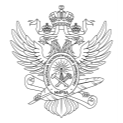 МИНОБРНАУКИ РОССИИМИНОБРНАУКИ РОССИИМИНОБРНАУКИ РОССИИМИНОБРНАУКИ РОССИИМИНОБРНАУКИ РОССИИМИНОБРНАУКИ РОССИИМИНОБРНАУКИ РОССИИМИНОБРНАУКИ РОССИИМИНОБРНАУКИ РОССИИМИНОБРНАУКИ РОССИИМИНОБРНАУКИ РОССИИМИНОБРНАУКИ РОССИИМИНОБРНАУКИ РОССИИМИНОБРНАУКИ РОССИИМИНОБРНАУКИ РОССИИМИНОБРНАУКИ РОССИИМИНОБРНАУКИ РОССИИМИНОБРНАУКИ РОССИИМИНОБРНАУКИ РОССИИМИНОБРНАУКИ РОССИИМИНОБРНАУКИ РОССИИМИНОБРНАУКИ РОССИИФедеральное государственное бюджетное образовательное учреждениевысшего образования«МИРЭА – Российский технологический университет»Федеральное государственное бюджетное образовательное учреждениевысшего образования«МИРЭА – Российский технологический университет»Федеральное государственное бюджетное образовательное учреждениевысшего образования«МИРЭА – Российский технологический университет»Федеральное государственное бюджетное образовательное учреждениевысшего образования«МИРЭА – Российский технологический университет»Федеральное государственное бюджетное образовательное учреждениевысшего образования«МИРЭА – Российский технологический университет»Федеральное государственное бюджетное образовательное учреждениевысшего образования«МИРЭА – Российский технологический университет»Федеральное государственное бюджетное образовательное учреждениевысшего образования«МИРЭА – Российский технологический университет»Федеральное государственное бюджетное образовательное учреждениевысшего образования«МИРЭА – Российский технологический университет»Федеральное государственное бюджетное образовательное учреждениевысшего образования«МИРЭА – Российский технологический университет»Федеральное государственное бюджетное образовательное учреждениевысшего образования«МИРЭА – Российский технологический университет»Федеральное государственное бюджетное образовательное учреждениевысшего образования«МИРЭА – Российский технологический университет»Федеральное государственное бюджетное образовательное учреждениевысшего образования«МИРЭА – Российский технологический университет»Федеральное государственное бюджетное образовательное учреждениевысшего образования«МИРЭА – Российский технологический университет»Федеральное государственное бюджетное образовательное учреждениевысшего образования«МИРЭА – Российский технологический университет»Федеральное государственное бюджетное образовательное учреждениевысшего образования«МИРЭА – Российский технологический университет»Федеральное государственное бюджетное образовательное учреждениевысшего образования«МИРЭА – Российский технологический университет»Федеральное государственное бюджетное образовательное учреждениевысшего образования«МИРЭА – Российский технологический университет»Федеральное государственное бюджетное образовательное учреждениевысшего образования«МИРЭА – Российский технологический университет»Федеральное государственное бюджетное образовательное учреждениевысшего образования«МИРЭА – Российский технологический университет»Федеральное государственное бюджетное образовательное учреждениевысшего образования«МИРЭА – Российский технологический университет»Федеральное государственное бюджетное образовательное учреждениевысшего образования«МИРЭА – Российский технологический университет»Федеральное государственное бюджетное образовательное учреждениевысшего образования«МИРЭА – Российский технологический университет»Институт технологий управленияИнститут технологий управленияИнститут технологий управленияИнститут технологий управленияИнститут технологий управленияИнститут технологий управленияИнститут технологий управленияИнститут технологий управленияИнститут технологий управленияИнститут технологий управленияИнститут технологий управленияИнститут технологий управленияИнститут технологий управленияИнститут технологий управленияИнститут технологий управленияИнститут технологий управленияИнститут технологий управленияИнститут технологий управленияИнститут технологий управленияИнститут технологий управленияИнститут технологий управленияИнститут технологий управленияУТВЕРЖДАЮУТВЕРЖДАЮУТВЕРЖДАЮУТВЕРЖДАЮУТВЕРЖДАЮУТВЕРЖДАЮУТВЕРЖДАЮИ.о. директора ИТУИ.о. директора ИТУИ.о. директора ИТУИ.о. директора ИТУИ.о. директора ИТУИ.о. директора ИТУИ.о. директора ИТУ_______________ Гайдамашко И.В._______________ Гайдамашко И.В._______________ Гайдамашко И.В._______________ Гайдамашко И.В._______________ Гайдамашко И.В._______________ Гайдамашко И.В._______________ Гайдамашко И.В.«___»  ___________ 2021 г.«___»  ___________ 2021 г.«___»  ___________ 2021 г.«___»  ___________ 2021 г.«___»  ___________ 2021 г.«___»  ___________ 2021 г.«___»  ___________ 2021 г.Рабочая программа дисциплины (модуля)Рабочая программа дисциплины (модуля)Рабочая программа дисциплины (модуля)Рабочая программа дисциплины (модуля)Рабочая программа дисциплины (модуля)Рабочая программа дисциплины (модуля)Рабочая программа дисциплины (модуля)Рабочая программа дисциплины (модуля)Рабочая программа дисциплины (модуля)Рабочая программа дисциплины (модуля)Рабочая программа дисциплины (модуля)Рабочая программа дисциплины (модуля)Рабочая программа дисциплины (модуля)Рабочая программа дисциплины (модуля)Рабочая программа дисциплины (модуля)Рабочая программа дисциплины (модуля)Рабочая программа дисциплины (модуля)Рабочая программа дисциплины (модуля)Рабочая программа дисциплины (модуля)Рабочая программа дисциплины (модуля)Рабочая программа дисциплины (модуля)Рабочая программа дисциплины (модуля)Актуальные проблемы информационного праваАктуальные проблемы информационного праваАктуальные проблемы информационного праваАктуальные проблемы информационного праваАктуальные проблемы информационного праваАктуальные проблемы информационного праваАктуальные проблемы информационного праваАктуальные проблемы информационного праваАктуальные проблемы информационного праваАктуальные проблемы информационного праваАктуальные проблемы информационного праваАктуальные проблемы информационного праваАктуальные проблемы информационного праваАктуальные проблемы информационного праваАктуальные проблемы информационного праваАктуальные проблемы информационного праваАктуальные проблемы информационного праваАктуальные проблемы информационного праваАктуальные проблемы информационного праваАктуальные проблемы информационного праваАктуальные проблемы информационного праваАктуальные проблемы информационного праваЧитающее подразделениеЧитающее подразделениеЧитающее подразделениеЧитающее подразделениеЧитающее подразделениеЧитающее подразделениекафедра прикладного правакафедра прикладного правакафедра прикладного правакафедра прикладного правакафедра прикладного правакафедра прикладного правакафедра прикладного правакафедра прикладного правакафедра прикладного правакафедра прикладного правакафедра прикладного правакафедра прикладного правакафедра прикладного праваНаправлениеНаправлениеНаправлениеНаправлениеНаправлениеНаправлениеНаправление40.04.01 Юриспруденция40.04.01 Юриспруденция40.04.01 Юриспруденция40.04.01 Юриспруденция40.04.01 Юриспруденция40.04.01 Юриспруденция40.04.01 Юриспруденция40.04.01 Юриспруденция40.04.01 Юриспруденция40.04.01 Юриспруденция40.04.01 Юриспруденция40.04.01 Юриспруденция40.04.01 ЮриспруденцияНаправленностьНаправленностьНаправленностьНаправленностьНаправленностьНаправленностьНаправленностьИнформационное право в цифровой экономикеИнформационное право в цифровой экономикеИнформационное право в цифровой экономикеИнформационное право в цифровой экономикеИнформационное право в цифровой экономикеИнформационное право в цифровой экономикеИнформационное право в цифровой экономикеИнформационное право в цифровой экономикеИнформационное право в цифровой экономикеИнформационное право в цифровой экономикеИнформационное право в цифровой экономикеИнформационное право в цифровой экономикеИнформационное право в цифровой экономикеКвалификацияКвалификацияКвалификацияКвалификацияКвалификациямагистрмагистрмагистрмагистрмагистрмагистрмагистрмагистрмагистрмагистрмагистрмагистрмагистрФорма обученияФорма обученияФорма обученияФорма обученияФорма обученияочнаяочнаяочнаяочнаяочнаяочнаяочнаяочнаяочнаяочнаяОбщая трудоемкостьОбщая трудоемкостьОбщая трудоемкостьОбщая трудоемкость7 з.е.7 з.е.7 з.е.7 з.е.7 з.е.7 з.е.7 з.е.7 з.е.7 з.е.7 з.е.Распределение часов дисциплины и форм промежуточной аттестации по семестрамРаспределение часов дисциплины и форм промежуточной аттестации по семестрамРаспределение часов дисциплины и форм промежуточной аттестации по семестрамРаспределение часов дисциплины и форм промежуточной аттестации по семестрамРаспределение часов дисциплины и форм промежуточной аттестации по семестрамРаспределение часов дисциплины и форм промежуточной аттестации по семестрамРаспределение часов дисциплины и форм промежуточной аттестации по семестрамРаспределение часов дисциплины и форм промежуточной аттестации по семестрамРаспределение часов дисциплины и форм промежуточной аттестации по семестрамРаспределение часов дисциплины и форм промежуточной аттестации по семестрамРаспределение часов дисциплины и форм промежуточной аттестации по семестрамРаспределение часов дисциплины и форм промежуточной аттестации по семестрамРаспределение часов дисциплины и форм промежуточной аттестации по семестрамРаспределение часов дисциплины и форм промежуточной аттестации по семестрамРаспределение часов дисциплины и форм промежуточной аттестации по семестрамРаспределение часов дисциплины и форм промежуточной аттестации по семестрамРаспределение часов дисциплины и форм промежуточной аттестации по семестрамРаспределение часов дисциплины и форм промежуточной аттестации по семестрамРаспределение часов дисциплины и форм промежуточной аттестации по семестрамРаспределение часов дисциплины и форм промежуточной аттестации по семестрамРаспределение часов дисциплины и форм промежуточной аттестации по семестрамРаспределение часов дисциплины и форм промежуточной аттестации по семестрамСеместрСеместрЗачётные единицыРаспределение часовРаспределение часовРаспределение часовРаспределение часовРаспределение часовРаспределение часовРаспределение часовРаспределение часовРаспределение часовРаспределение часовРаспределение часовРаспределение часовРаспределение часовРаспределение часовРаспределение часовФормы промежуточной аттестацииФормы промежуточной аттестацииФормы промежуточной аттестацииСеместрСеместрЗачётные единицыВсегоЛекцииЛекцииЛекцииЛекцииЛабораторныеЛабораторныеЛабораторныеПрактическиеСамостоятельная работаСамостоятельная работаКонтактная работа в период практики и (или) аттестацииКонтактная работа в период практики и (или) аттестацииКонтактная работа в период практики и (или) аттестацииКонтрольФормы промежуточной аттестацииФормы промежуточной аттестацииФормы промежуточной аттестации224144161616160003287870,250,250,258,75ЗачетЗачетЗачет333108161616160003224242,352,352,3533,65ЭкзаменЭкзаменЭкзаменМосква 2021Москва 2021Москва 2021Москва 2021Москва 2021Москва 2021Москва 2021УП: 40.04.01_ИПИЦЭ_ИТУ_2021.plxУП: 40.04.01_ИПИЦЭ_ИТУ_2021.plxстр. 2Программу составил(и):канд. юрид. наук,  доцент, Милкина Е.В. _________________канд. юрид. наук,  доцент, Милкина Е.В. _________________канд. юрид. наук,  доцент, Милкина Е.В. _________________канд. юрид. наук,  доцент, Милкина Е.В. _________________канд. юрид. наук,  доцент, Милкина Е.В. _________________д-р юрид. наук,  профессор, Добробаба М.Б. _________________д-р юрид. наук,  профессор, Добробаба М.Б. _________________д-р юрид. наук,  профессор, Добробаба М.Б. _________________д-р юрид. наук,  профессор, Добробаба М.Б. _________________д-р юрид. наук,  профессор, Добробаба М.Б. _________________Рабочая программа дисциплиныРабочая программа дисциплиныРабочая программа дисциплиныАктуальные проблемы информационного праваАктуальные проблемы информационного праваАктуальные проблемы информационного праваАктуальные проблемы информационного праваАктуальные проблемы информационного праваразработана в соответствии с ФГОС ВО:разработана в соответствии с ФГОС ВО:разработана в соответствии с ФГОС ВО:Федеральный государственный образовательный стандарт высшего образования - магистратура по направлению подготовки 40.04.01 Юриспруденция (приказ Минобрнауки России от 25.11.2020 г. № 1451)Федеральный государственный образовательный стандарт высшего образования - магистратура по направлению подготовки 40.04.01 Юриспруденция (приказ Минобрнауки России от 25.11.2020 г. № 1451)Федеральный государственный образовательный стандарт высшего образования - магистратура по направлению подготовки 40.04.01 Юриспруденция (приказ Минобрнауки России от 25.11.2020 г. № 1451)Федеральный государственный образовательный стандарт высшего образования - магистратура по направлению подготовки 40.04.01 Юриспруденция (приказ Минобрнауки России от 25.11.2020 г. № 1451)Федеральный государственный образовательный стандарт высшего образования - магистратура по направлению подготовки 40.04.01 Юриспруденция (приказ Минобрнауки России от 25.11.2020 г. № 1451)составлена на основании учебного плана:составлена на основании учебного плана:составлена на основании учебного плана:направление: 40.04.01 Юриспруденциянаправленность: «Информационное право в цифровой экономике»направление: 40.04.01 Юриспруденциянаправленность: «Информационное право в цифровой экономике»направление: 40.04.01 Юриспруденциянаправленность: «Информационное право в цифровой экономике»направление: 40.04.01 Юриспруденциянаправленность: «Информационное право в цифровой экономике»направление: 40.04.01 Юриспруденциянаправленность: «Информационное право в цифровой экономике»Рабочая программа одобрена на заседании кафедрыРабочая программа одобрена на заседании кафедрыРабочая программа одобрена на заседании кафедрыРабочая программа одобрена на заседании кафедрыРабочая программа одобрена на заседании кафедрыкафедра прикладного правакафедра прикладного правакафедра прикладного правакафедра прикладного правакафедра прикладного праваПротокол от 26.08.2021 № 1Зав. кафедрой Щукина Т.В. ___________________Протокол от 26.08.2021 № 1Зав. кафедрой Щукина Т.В. ___________________Протокол от 26.08.2021 № 1Зав. кафедрой Щукина Т.В. ___________________Протокол от 26.08.2021 № 1Зав. кафедрой Щукина Т.В. ___________________Протокол от 26.08.2021 № 1Зав. кафедрой Щукина Т.В. ___________________УП: 40.04.01_ИПИЦЭ_ИТУ_2021.plxУП: 40.04.01_ИПИЦЭ_ИТУ_2021.plxстр. 3Визирование РПД для исполнения в очередном учебном годуВизирование РПД для исполнения в очередном учебном годуВизирование РПД для исполнения в очередном учебном годуВизирование РПД для исполнения в очередном учебном годуВизирование РПД для исполнения в очередном учебном годуРабочая программа пересмотрена, обсуждена и одобрена для исполнения в 2021-2022 учебном году на заседании кафедрыРабочая программа пересмотрена, обсуждена и одобрена для исполнения в 2021-2022 учебном году на заседании кафедрыРабочая программа пересмотрена, обсуждена и одобрена для исполнения в 2021-2022 учебном году на заседании кафедрыРабочая программа пересмотрена, обсуждена и одобрена для исполнения в 2021-2022 учебном году на заседании кафедрыРабочая программа пересмотрена, обсуждена и одобрена для исполнения в 2021-2022 учебном году на заседании кафедрыкафедра прикладного правакафедра прикладного правакафедра прикладного правакафедра прикладного правакафедра прикладного праваПротокол от  __ __________ 2021 г.  №  __Зав. кафедрой ____________________   ____________________Протокол от  __ __________ 2021 г.  №  __Зав. кафедрой ____________________   ____________________Протокол от  __ __________ 2021 г.  №  __Зав. кафедрой ____________________   ____________________Протокол от  __ __________ 2021 г.  №  __Зав. кафедрой ____________________   ____________________Подпись                                Расшифровка подписиПодпись                                Расшифровка подписиПодпись                                Расшифровка подписиПодпись                                Расшифровка подписиВизирование РПД для исполнения в очередном учебном годуВизирование РПД для исполнения в очередном учебном годуВизирование РПД для исполнения в очередном учебном годуВизирование РПД для исполнения в очередном учебном годуВизирование РПД для исполнения в очередном учебном годуРабочая программа пересмотрена, обсуждена и одобрена для исполнения в 2022-2023 учебном году на заседании кафедрыРабочая программа пересмотрена, обсуждена и одобрена для исполнения в 2022-2023 учебном году на заседании кафедрыРабочая программа пересмотрена, обсуждена и одобрена для исполнения в 2022-2023 учебном году на заседании кафедрыРабочая программа пересмотрена, обсуждена и одобрена для исполнения в 2022-2023 учебном году на заседании кафедрыРабочая программа пересмотрена, обсуждена и одобрена для исполнения в 2022-2023 учебном году на заседании кафедрыкафедра прикладного правакафедра прикладного правакафедра прикладного правакафедра прикладного правакафедра прикладного праваПротокол от  __ __________ 2022 г.  №  __Зав. кафедрой ____________________   ____________________Протокол от  __ __________ 2022 г.  №  __Зав. кафедрой ____________________   ____________________Протокол от  __ __________ 2022 г.  №  __Зав. кафедрой ____________________   ____________________Протокол от  __ __________ 2022 г.  №  __Зав. кафедрой ____________________   ____________________Подпись                                Расшифровка подписиПодпись                                Расшифровка подписиВизирование РПД для исполнения в очередном учебном годуВизирование РПД для исполнения в очередном учебном годуВизирование РПД для исполнения в очередном учебном годуВизирование РПД для исполнения в очередном учебном годуВизирование РПД для исполнения в очередном учебном годуРабочая программа пересмотрена, обсуждена и одобрена для исполнения в 2023-2024 учебном году на заседании кафедрыРабочая программа пересмотрена, обсуждена и одобрена для исполнения в 2023-2024 учебном году на заседании кафедрыРабочая программа пересмотрена, обсуждена и одобрена для исполнения в 2023-2024 учебном году на заседании кафедрыРабочая программа пересмотрена, обсуждена и одобрена для исполнения в 2023-2024 учебном году на заседании кафедрыРабочая программа пересмотрена, обсуждена и одобрена для исполнения в 2023-2024 учебном году на заседании кафедрыкафедра прикладного правакафедра прикладного правакафедра прикладного правакафедра прикладного правакафедра прикладного праваПротокол от  __ __________ 2023 г.  №  __Зав. кафедрой ____________________   ____________________Протокол от  __ __________ 2023 г.  №  __Зав. кафедрой ____________________   ____________________Протокол от  __ __________ 2023 г.  №  __Зав. кафедрой ____________________   ____________________Протокол от  __ __________ 2023 г.  №  __Зав. кафедрой ____________________   ____________________Подпись                                Расшифровка подписиПодпись                                Расшифровка подписиВизирование РПД для исполнения в очередном учебном годуВизирование РПД для исполнения в очередном учебном годуВизирование РПД для исполнения в очередном учебном годуВизирование РПД для исполнения в очередном учебном годуВизирование РПД для исполнения в очередном учебном годуРабочая программа пересмотрена, обсуждена и одобрена для исполнения в 2024-2025 учебном году на заседании кафедрыРабочая программа пересмотрена, обсуждена и одобрена для исполнения в 2024-2025 учебном году на заседании кафедрыРабочая программа пересмотрена, обсуждена и одобрена для исполнения в 2024-2025 учебном году на заседании кафедрыРабочая программа пересмотрена, обсуждена и одобрена для исполнения в 2024-2025 учебном году на заседании кафедрыРабочая программа пересмотрена, обсуждена и одобрена для исполнения в 2024-2025 учебном году на заседании кафедрыкафедра прикладного правакафедра прикладного правакафедра прикладного правакафедра прикладного правакафедра прикладного праваПротокол от  __ __________ 2024 г.  №  __Зав. кафедрой ____________________   ____________________Протокол от  __ __________ 2024 г.  №  __Зав. кафедрой ____________________   ____________________Протокол от  __ __________ 2024 г.  №  __Зав. кафедрой ____________________   ____________________Протокол от  __ __________ 2024 г.  №  __Зав. кафедрой ____________________   ____________________Подпись                                Расшифровка подписиПодпись                                Расшифровка подписиУП: 40.04.01_ИПИЦЭ_ИТУ_2021.plxУП: 40.04.01_ИПИЦЭ_ИТУ_2021.plxУП: 40.04.01_ИПИЦЭ_ИТУ_2021.plxУП: 40.04.01_ИПИЦЭ_ИТУ_2021.plxстр. 41. ЦЕЛИ ОСВОЕНИЯ ДИСЦИПЛИНЫ (МОДУЛЯ)1. ЦЕЛИ ОСВОЕНИЯ ДИСЦИПЛИНЫ (МОДУЛЯ)1. ЦЕЛИ ОСВОЕНИЯ ДИСЦИПЛИНЫ (МОДУЛЯ)1. ЦЕЛИ ОСВОЕНИЯ ДИСЦИПЛИНЫ (МОДУЛЯ)1. ЦЕЛИ ОСВОЕНИЯ ДИСЦИПЛИНЫ (МОДУЛЯ)1. ЦЕЛИ ОСВОЕНИЯ ДИСЦИПЛИНЫ (МОДУЛЯ)Дисциплина «Актуальные проблемы информационного права» имеет своей целью способствовать формированию у обучающихся  компетенций. предусмотренных данной рабочей программой в соответствии с требованиями ФГОС ВО по направлению подготовки 40.04.01 Юриспруденция с учетом специфики направленности подготовки – «Информационное право в цифровой экономике».Дисциплина «Актуальные проблемы информационного права» имеет своей целью способствовать формированию у обучающихся  компетенций. предусмотренных данной рабочей программой в соответствии с требованиями ФГОС ВО по направлению подготовки 40.04.01 Юриспруденция с учетом специфики направленности подготовки – «Информационное право в цифровой экономике».Дисциплина «Актуальные проблемы информационного права» имеет своей целью способствовать формированию у обучающихся  компетенций. предусмотренных данной рабочей программой в соответствии с требованиями ФГОС ВО по направлению подготовки 40.04.01 Юриспруденция с учетом специфики направленности подготовки – «Информационное право в цифровой экономике».Дисциплина «Актуальные проблемы информационного права» имеет своей целью способствовать формированию у обучающихся  компетенций. предусмотренных данной рабочей программой в соответствии с требованиями ФГОС ВО по направлению подготовки 40.04.01 Юриспруденция с учетом специфики направленности подготовки – «Информационное право в цифровой экономике».Дисциплина «Актуальные проблемы информационного права» имеет своей целью способствовать формированию у обучающихся  компетенций. предусмотренных данной рабочей программой в соответствии с требованиями ФГОС ВО по направлению подготовки 40.04.01 Юриспруденция с учетом специфики направленности подготовки – «Информационное право в цифровой экономике».Дисциплина «Актуальные проблемы информационного права» имеет своей целью способствовать формированию у обучающихся  компетенций. предусмотренных данной рабочей программой в соответствии с требованиями ФГОС ВО по направлению подготовки 40.04.01 Юриспруденция с учетом специфики направленности подготовки – «Информационное право в цифровой экономике».2. МЕСТО ДИСЦИПЛИНЫ (МОДУЛЯ) В СТРУКТУРЕ ОБРАЗОВАТЕЛЬНОЙ ПРОГРАММЫ2. МЕСТО ДИСЦИПЛИНЫ (МОДУЛЯ) В СТРУКТУРЕ ОБРАЗОВАТЕЛЬНОЙ ПРОГРАММЫ2. МЕСТО ДИСЦИПЛИНЫ (МОДУЛЯ) В СТРУКТУРЕ ОБРАЗОВАТЕЛЬНОЙ ПРОГРАММЫ2. МЕСТО ДИСЦИПЛИНЫ (МОДУЛЯ) В СТРУКТУРЕ ОБРАЗОВАТЕЛЬНОЙ ПРОГРАММЫ2. МЕСТО ДИСЦИПЛИНЫ (МОДУЛЯ) В СТРУКТУРЕ ОБРАЗОВАТЕЛЬНОЙ ПРОГРАММЫ2. МЕСТО ДИСЦИПЛИНЫ (МОДУЛЯ) В СТРУКТУРЕ ОБРАЗОВАТЕЛЬНОЙ ПРОГРАММЫНаправление:40.04.01 Юриспруденция40.04.01 Юриспруденция40.04.01 Юриспруденция40.04.01 Юриспруденция40.04.01 Юриспруденция40.04.01 ЮриспруденцияНаправленность:Информационное право в цифровой экономикеИнформационное право в цифровой экономикеИнформационное право в цифровой экономикеИнформационное право в цифровой экономикеИнформационное право в цифровой экономикеИнформационное право в цифровой экономикеБлок:Дисциплины (модули)Дисциплины (модули)Дисциплины (модули)Дисциплины (модули)Дисциплины (модули)Дисциплины (модули)Часть:Обязательная частьОбязательная частьОбязательная частьОбязательная частьОбязательная частьОбязательная частьОбщая трудоемкость:7 з.е. (252 акад. час.).7 з.е. (252 акад. час.).7 з.е. (252 акад. час.).7 з.е. (252 акад. час.).7 з.е. (252 акад. час.).7 з.е. (252 акад. час.).3. КОМПЕТЕНЦИИ ОБУЧАЮЩЕГОСЯ, ФОРМИРУЕМЫЕ В РЕЗУЛЬТАТЕ ОСВОЕНИЯ ДИСЦИПЛИНЫ (МОДУЛЯ)3. КОМПЕТЕНЦИИ ОБУЧАЮЩЕГОСЯ, ФОРМИРУЕМЫЕ В РЕЗУЛЬТАТЕ ОСВОЕНИЯ ДИСЦИПЛИНЫ (МОДУЛЯ)3. КОМПЕТЕНЦИИ ОБУЧАЮЩЕГОСЯ, ФОРМИРУЕМЫЕ В РЕЗУЛЬТАТЕ ОСВОЕНИЯ ДИСЦИПЛИНЫ (МОДУЛЯ)3. КОМПЕТЕНЦИИ ОБУЧАЮЩЕГОСЯ, ФОРМИРУЕМЫЕ В РЕЗУЛЬТАТЕ ОСВОЕНИЯ ДИСЦИПЛИНЫ (МОДУЛЯ)3. КОМПЕТЕНЦИИ ОБУЧАЮЩЕГОСЯ, ФОРМИРУЕМЫЕ В РЕЗУЛЬТАТЕ ОСВОЕНИЯ ДИСЦИПЛИНЫ (МОДУЛЯ)3. КОМПЕТЕНЦИИ ОБУЧАЮЩЕГОСЯ, ФОРМИРУЕМЫЕ В РЕЗУЛЬТАТЕ ОСВОЕНИЯ ДИСЦИПЛИНЫ (МОДУЛЯ)В результате освоения дисциплины обучающийся должен овладеть компетенциями:В результате освоения дисциплины обучающийся должен овладеть компетенциями:В результате освоения дисциплины обучающийся должен овладеть компетенциями:В результате освоения дисциплины обучающийся должен овладеть компетенциями:В результате освоения дисциплины обучающийся должен овладеть компетенциями:В результате освоения дисциплины обучающийся должен овладеть компетенциями:ОПК-1 - Способен анализировать нестандартные ситуации правоприменительной практики и предлагать оптимальные варианты их решения ОПК-1 - Способен анализировать нестандартные ситуации правоприменительной практики и предлагать оптимальные варианты их решения ОПК-1 - Способен анализировать нестандартные ситуации правоприменительной практики и предлагать оптимальные варианты их решения ОПК-1 - Способен анализировать нестандартные ситуации правоприменительной практики и предлагать оптимальные варианты их решения ОПК-1 - Способен анализировать нестандартные ситуации правоприменительной практики и предлагать оптимальные варианты их решения ОПК-1 - Способен анализировать нестандартные ситуации правоприменительной практики и предлагать оптимальные варианты их решения ОПК-3 - Способен квалифицированно толковать правовые акты, в том числе в ситуациях наличия пробелов и коллизий норм прав ОПК-3 - Способен квалифицированно толковать правовые акты, в том числе в ситуациях наличия пробелов и коллизий норм прав ОПК-3 - Способен квалифицированно толковать правовые акты, в том числе в ситуациях наличия пробелов и коллизий норм прав ОПК-3 - Способен квалифицированно толковать правовые акты, в том числе в ситуациях наличия пробелов и коллизий норм прав ОПК-3 - Способен квалифицированно толковать правовые акты, в том числе в ситуациях наличия пробелов и коллизий норм прав ОПК-3 - Способен квалифицированно толковать правовые акты, в том числе в ситуациях наличия пробелов и коллизий норм прав ОПК-7 - Способен применять информационные технологии и использовать правовые базы данных для решения задач профессиональной деятельности с учетом требований информационной безопасности ОПК-7 - Способен применять информационные технологии и использовать правовые базы данных для решения задач профессиональной деятельности с учетом требований информационной безопасности ОПК-7 - Способен применять информационные технологии и использовать правовые базы данных для решения задач профессиональной деятельности с учетом требований информационной безопасности ОПК-7 - Способен применять информационные технологии и использовать правовые базы данных для решения задач профессиональной деятельности с учетом требований информационной безопасности ОПК-7 - Способен применять информационные технологии и использовать правовые базы данных для решения задач профессиональной деятельности с учетом требований информационной безопасности ОПК-7 - Способен применять информационные технологии и использовать правовые базы данных для решения задач профессиональной деятельности с учетом требований информационной безопасности ПЛАНИРУЕМЫЕ РЕЗУЛЬТАТЫ ОБУЧЕНИЯ ПО ДИСЦИПЛИНЕ (МОДУЛЮ), ХАРАКТЕРИЗУЮЩИЕ ФОРМИРОВАНИЯ КОМПЕТЕНЦИЙПЛАНИРУЕМЫЕ РЕЗУЛЬТАТЫ ОБУЧЕНИЯ ПО ДИСЦИПЛИНЕ (МОДУЛЮ), ХАРАКТЕРИЗУЮЩИЕ ФОРМИРОВАНИЯ КОМПЕТЕНЦИЙПЛАНИРУЕМЫЕ РЕЗУЛЬТАТЫ ОБУЧЕНИЯ ПО ДИСЦИПЛИНЕ (МОДУЛЮ), ХАРАКТЕРИЗУЮЩИЕ ФОРМИРОВАНИЯ КОМПЕТЕНЦИЙПЛАНИРУЕМЫЕ РЕЗУЛЬТАТЫ ОБУЧЕНИЯ ПО ДИСЦИПЛИНЕ (МОДУЛЮ), ХАРАКТЕРИЗУЮЩИЕ ФОРМИРОВАНИЯ КОМПЕТЕНЦИЙПЛАНИРУЕМЫЕ РЕЗУЛЬТАТЫ ОБУЧЕНИЯ ПО ДИСЦИПЛИНЕ (МОДУЛЮ), ХАРАКТЕРИЗУЮЩИЕ ФОРМИРОВАНИЯ КОМПЕТЕНЦИЙПЛАНИРУЕМЫЕ РЕЗУЛЬТАТЫ ОБУЧЕНИЯ ПО ДИСЦИПЛИНЕ (МОДУЛЮ), ХАРАКТЕРИЗУЮЩИЕ ФОРМИРОВАНИЯ КОМПЕТЕНЦИЙОПК-1 : Способен анализировать нестандартные ситуации правоприменительной практики и предлагать оптимальные варианты их решенияОПК-1 : Способен анализировать нестандартные ситуации правоприменительной практики и предлагать оптимальные варианты их решенияОПК-1 : Способен анализировать нестандартные ситуации правоприменительной практики и предлагать оптимальные варианты их решенияОПК-1 : Способен анализировать нестандартные ситуации правоприменительной практики и предлагать оптимальные варианты их решенияОПК-1 : Способен анализировать нестандартные ситуации правоприменительной практики и предлагать оптимальные варианты их решенияОПК-1 : Способен анализировать нестандартные ситуации правоприменительной практики и предлагать оптимальные варианты их решенияОПК-1.1  : знание особенностей правопримени-тельной практики, общественных отноше- ний и правовых норм в рамках поставлен-ных профессиональных задач; анализа, сбора информации о фактах нестандарт-ной ситуации правоприменительной практики, а также содержания документов относительно нееОПК-1.1  : знание особенностей правопримени-тельной практики, общественных отноше- ний и правовых норм в рамках поставлен-ных профессиональных задач; анализа, сбора информации о фактах нестандарт-ной ситуации правоприменительной практики, а также содержания документов относительно нееОПК-1.1  : знание особенностей правопримени-тельной практики, общественных отноше- ний и правовых норм в рамках поставлен-ных профессиональных задач; анализа, сбора информации о фактах нестандарт-ной ситуации правоприменительной практики, а также содержания документов относительно нееОПК-1.1  : знание особенностей правопримени-тельной практики, общественных отноше- ний и правовых норм в рамках поставлен-ных профессиональных задач; анализа, сбора информации о фактах нестандарт-ной ситуации правоприменительной практики, а также содержания документов относительно нееОПК-1.1  : знание особенностей правопримени-тельной практики, общественных отноше- ний и правовых норм в рамках поставлен-ных профессиональных задач; анализа, сбора информации о фактах нестандарт-ной ситуации правоприменительной практики, а также содержания документов относительно нееОПК-1.1  : знание особенностей правопримени-тельной практики, общественных отноше- ний и правовых норм в рамках поставлен-ных профессиональных задач; анализа, сбора информации о фактах нестандарт-ной ситуации правоприменительной практики, а также содержания документов относительно нееЗнать:Знать:Знать:Знать:Знать:Знать:-  особенности правовых норм и общественных отношений в рамках поставленных профессиональных задач в связи с нестандартной ситуацией правоприменительной практики-  особенности правовых норм и общественных отношений в рамках поставленных профессиональных задач в связи с нестандартной ситуацией правоприменительной практики-  особенности правовых норм и общественных отношений в рамках поставленных профессиональных задач в связи с нестандартной ситуацией правоприменительной практики-  особенности правовых норм и общественных отношений в рамках поставленных профессиональных задач в связи с нестандартной ситуацией правоприменительной практики-  особенности правовых норм и общественных отношений в рамках поставленных профессиональных задач в связи с нестандартной ситуацией правоприменительной практики-  особенности правовых норм и общественных отношений в рамках поставленных профессиональных задач в связи с нестандартной ситуацией правоприменительной практикиУметь:Уметь:Уметь:Уметь:Уметь:Уметь:-  анализировать и собирать информацию о фактах нестандартной правоприменительной практики в рамках решения профессиональных задач-  анализировать и собирать информацию о фактах нестандартной правоприменительной практики в рамках решения профессиональных задач-  анализировать и собирать информацию о фактах нестандартной правоприменительной практики в рамках решения профессиональных задач-  анализировать и собирать информацию о фактах нестандартной правоприменительной практики в рамках решения профессиональных задач-  анализировать и собирать информацию о фактах нестандартной правоприменительной практики в рамках решения профессиональных задач-  анализировать и собирать информацию о фактах нестандартной правоприменительной практики в рамках решения профессиональных задачВладеть:Владеть:Владеть:Владеть:Владеть:Владеть:-  знаниями особенностей правоприменительной практики в рамках решения поставленных профессиональных задач с использованием сбора информации и анализа фактов нестандартных решений ситуаций в правоприменительной практике-  знаниями особенностей правоприменительной практики в рамках решения поставленных профессиональных задач с использованием сбора информации и анализа фактов нестандартных решений ситуаций в правоприменительной практике-  знаниями особенностей правоприменительной практики в рамках решения поставленных профессиональных задач с использованием сбора информации и анализа фактов нестандартных решений ситуаций в правоприменительной практике-  знаниями особенностей правоприменительной практики в рамках решения поставленных профессиональных задач с использованием сбора информации и анализа фактов нестандартных решений ситуаций в правоприменительной практике-  знаниями особенностей правоприменительной практики в рамках решения поставленных профессиональных задач с использованием сбора информации и анализа фактов нестандартных решений ситуаций в правоприменительной практике-  знаниями особенностей правоприменительной практики в рамках решения поставленных профессиональных задач с использованием сбора информации и анализа фактов нестандартных решений ситуаций в правоприменительной практикеОПК-1.2  : знание методов и техник определения взаимосвязей между всеми элементами нестандартной ситуации, установления соотношения с нормативно-правовым ре- гулированием и выработки оптимального юридического решенияОПК-1.2  : знание методов и техник определения взаимосвязей между всеми элементами нестандартной ситуации, установления соотношения с нормативно-правовым ре- гулированием и выработки оптимального юридического решенияОПК-1.2  : знание методов и техник определения взаимосвязей между всеми элементами нестандартной ситуации, установления соотношения с нормативно-правовым ре- гулированием и выработки оптимального юридического решенияОПК-1.2  : знание методов и техник определения взаимосвязей между всеми элементами нестандартной ситуации, установления соотношения с нормативно-правовым ре- гулированием и выработки оптимального юридического решенияОПК-1.2  : знание методов и техник определения взаимосвязей между всеми элементами нестандартной ситуации, установления соотношения с нормативно-правовым ре- гулированием и выработки оптимального юридического решенияОПК-1.2  : знание методов и техник определения взаимосвязей между всеми элементами нестандартной ситуации, установления соотношения с нормативно-правовым ре- гулированием и выработки оптимального юридического решенияЗнать:Знать:Знать:Знать:Знать:Знать:УП: 40.04.01_ИПИЦЭ_ИТУ_2021.plxстр. 5-  методы и техники определения взаимосвязей между всеми элементами нестандартной ситуации в рамках решения профессиональных задач, основные методы выработки оптимального юридического решения-  методы и техники определения взаимосвязей между всеми элементами нестандартной ситуации в рамках решения профессиональных задач, основные методы выработки оптимального юридического решения-  методы и техники определения взаимосвязей между всеми элементами нестандартной ситуации в рамках решения профессиональных задач, основные методы выработки оптимального юридического решенияУметь:Уметь:Уметь:-  использовать знания техник и методов определения взаимосвязей между всеми элементами нестандартной ситуации в рамках решения профессиональных задач, основные методы выработки оптимального юридического решения-  использовать знания техник и методов определения взаимосвязей между всеми элементами нестандартной ситуации в рамках решения профессиональных задач, основные методы выработки оптимального юридического решения-  использовать знания техник и методов определения взаимосвязей между всеми элементами нестандартной ситуации в рамках решения профессиональных задач, основные методы выработки оптимального юридического решенияВладеть:Владеть:Владеть:-  навыками определения взаимосвязей между всеми элементами нестандартной ситуации в рамках решения профессиональных задач, основные методы выработки оптимального юридического решения-  навыками определения взаимосвязей между всеми элементами нестандартной ситуации в рамках решения профессиональных задач, основные методы выработки оптимального юридического решения-  навыками определения взаимосвязей между всеми элементами нестандартной ситуации в рамках решения профессиональных задач, основные методы выработки оптимального юридического решенияОПК-1.3  : способен анализировать, собирать ин-формацию о фактах нестандартной ситуа-ции правоприменительной практики; реа-лизовывать методы и техники определе- ния взаимосвязей между всеми элемента-ми нестандартной ситуации; 2.2. способен выявлять соотношение нестандартной си-туации правоприменительной практики с нормативно-правовым регулированием и вырабатывать оптимальное юридическое решениеОПК-1.3  : способен анализировать, собирать ин-формацию о фактах нестандартной ситуа-ции правоприменительной практики; реа-лизовывать методы и техники определе- ния взаимосвязей между всеми элемента-ми нестандартной ситуации; 2.2. способен выявлять соотношение нестандартной си-туации правоприменительной практики с нормативно-правовым регулированием и вырабатывать оптимальное юридическое решениеОПК-1.3  : способен анализировать, собирать ин-формацию о фактах нестандартной ситуа-ции правоприменительной практики; реа-лизовывать методы и техники определе- ния взаимосвязей между всеми элемента-ми нестандартной ситуации; 2.2. способен выявлять соотношение нестандартной си-туации правоприменительной практики с нормативно-правовым регулированием и вырабатывать оптимальное юридическое решениеЗнать:Знать:Знать:-  формы и способы определения фактов нестандартной ситуации правоприменительной практики, методы и техники определения взаимосвязей между всеми элементами нестандартной ситуации-  формы и способы определения фактов нестандартной ситуации правоприменительной практики, методы и техники определения взаимосвязей между всеми элементами нестандартной ситуации-  формы и способы определения фактов нестандартной ситуации правоприменительной практики, методы и техники определения взаимосвязей между всеми элементами нестандартной ситуацииУметь:Уметь:Уметь:-  анализировать и собирать информацию о фактах нестандарных ситуациях правоприменительной практики, реализовывать методы определения взаимосвязей исходя их всех элементов нестандартной ситуации-  анализировать и собирать информацию о фактах нестандарных ситуациях правоприменительной практики, реализовывать методы определения взаимосвязей исходя их всех элементов нестандартной ситуации-  анализировать и собирать информацию о фактах нестандарных ситуациях правоприменительной практики, реализовывать методы определения взаимосвязей исходя их всех элементов нестандартной ситуацииВладеть:Владеть:Владеть:-  навыками анализа и сбора информации о фактах нестандарных ситуациях правоприменительной практики, реализацией методов определения взаимосвязей исходя их всех элементов нестандартной ситуации-  навыками анализа и сбора информации о фактах нестандарных ситуациях правоприменительной практики, реализацией методов определения взаимосвязей исходя их всех элементов нестандартной ситуации-  навыками анализа и сбора информации о фактах нестандарных ситуациях правоприменительной практики, реализацией методов определения взаимосвязей исходя их всех элементов нестандартной ситуацииОПК-1.4  : Демонстрирует свободное владение навыками в процессе решения профессио- нальных задач по анализу фактов и доку-ментов о нестандартной ситуации право- применительной практики; применения методов и техник определения взаимосвя-зей между всеми элементами нестандарт-ной ситуацииОПК-1.4  : Демонстрирует свободное владение навыками в процессе решения профессио- нальных задач по анализу фактов и доку-ментов о нестандартной ситуации право- применительной практики; применения методов и техник определения взаимосвя-зей между всеми элементами нестандарт-ной ситуацииОПК-1.4  : Демонстрирует свободное владение навыками в процессе решения профессио- нальных задач по анализу фактов и доку-ментов о нестандартной ситуации право- применительной практики; применения методов и техник определения взаимосвя-зей между всеми элементами нестандарт-ной ситуацииЗнать:Знать:Знать:-  основы анализа документов в процессе решения профессиональных задач в нестандартных ситуациях правоприменительной практики-  основы анализа документов в процессе решения профессиональных задач в нестандартных ситуациях правоприменительной практики-  основы анализа документов в процессе решения профессиональных задач в нестандартных ситуациях правоприменительной практикиУметь:Уметь:Уметь:-  определять взаимосвязи между всеми элементами нестандартных ситуаций в процессе решения профессиональных задач анализируя факты и документы-  определять взаимосвязи между всеми элементами нестандартных ситуаций в процессе решения профессиональных задач анализируя факты и документы-  определять взаимосвязи между всеми элементами нестандартных ситуаций в процессе решения профессиональных задач анализируя факты и документыВладеть:Владеть:Владеть:-  навыками, методами и техниками определения взаимосвязей между всеми элементами нестандартной ситуации в процессе решения профессиональных задач основанных на использовании правоприменительной практики-  навыками, методами и техниками определения взаимосвязей между всеми элементами нестандартной ситуации в процессе решения профессиональных задач основанных на использовании правоприменительной практики-  навыками, методами и техниками определения взаимосвязей между всеми элементами нестандартной ситуации в процессе решения профессиональных задач основанных на использовании правоприменительной практикиОПК-1.5  : Демонстрирует выявление соотношение нестандартной ситуации правоприме- нительной практики с нормативно-правовым регулированием и выработки оптимального юридического решенияОПК-1.5  : Демонстрирует выявление соотношение нестандартной ситуации правоприме- нительной практики с нормативно-правовым регулированием и выработки оптимального юридического решенияОПК-1.5  : Демонстрирует выявление соотношение нестандартной ситуации правоприме- нительной практики с нормативно-правовым регулированием и выработки оптимального юридического решенияЗнать:Знать:Знать:-  способы выработки оптимального юридического решения используя соотношение правоприменительной практики и нормативно-правового регулирования-  способы выработки оптимального юридического решения используя соотношение правоприменительной практики и нормативно-правового регулирования-  способы выработки оптимального юридического решения используя соотношение правоприменительной практики и нормативно-правового регулированияУметь:Уметь:Уметь:-  используя техники анализа и сопоставления в случае нестандартной ситуации-  используя техники анализа и сопоставления в случае нестандартной ситуации-  используя техники анализа и сопоставления в случае нестандартной ситуацииУП: 40.04.01_ИПИЦЭ_ИТУ_2021.plxстр. 6правоприменительной практики и нормативно-правового регулирования для выработки оптимального юридического решенияправоприменительной практики и нормативно-правового регулирования для выработки оптимального юридического решенияправоприменительной практики и нормативно-правового регулирования для выработки оптимального юридического решенияВладеть:Владеть:Владеть:-  навыками  анализа и сопоставления в случае нестандартной ситуации правоприменительной практики и нормативно-правового регулирования для выработки оптимального юридического решения-  навыками  анализа и сопоставления в случае нестандартной ситуации правоприменительной практики и нормативно-правового регулирования для выработки оптимального юридического решения-  навыками  анализа и сопоставления в случае нестандартной ситуации правоприменительной практики и нормативно-правового регулирования для выработки оптимального юридического решенияОПК-3 : Способен квалифицированно толковать правовые акты, в том числе в ситуациях наличия пробелов и коллизий норм правОПК-3 : Способен квалифицированно толковать правовые акты, в том числе в ситуациях наличия пробелов и коллизий норм правОПК-3 : Способен квалифицированно толковать правовые акты, в том числе в ситуациях наличия пробелов и коллизий норм правОПК-3.1  : Знание на высоком уровне доктрины толкования нормативно - правовых актов; анализа содержания нормативного правового акта; методов оценки законода- тельства в области информационного пра-ва и цифровой экономики; положений действующего законодательства и право-вой доктрины в соответствующей сфере профессиональной деятельности, а также нормативно-правовых актов в области ин- формационного права и цифровой эконо-микиОПК-3.1  : Знание на высоком уровне доктрины толкования нормативно - правовых актов; анализа содержания нормативного правового акта; методов оценки законода- тельства в области информационного пра-ва и цифровой экономики; положений действующего законодательства и право-вой доктрины в соответствующей сфере профессиональной деятельности, а также нормативно-правовых актов в области ин- формационного права и цифровой эконо-микиОПК-3.1  : Знание на высоком уровне доктрины толкования нормативно - правовых актов; анализа содержания нормативного правового акта; методов оценки законода- тельства в области информационного пра-ва и цифровой экономики; положений действующего законодательства и право-вой доктрины в соответствующей сфере профессиональной деятельности, а также нормативно-правовых актов в области ин- формационного права и цифровой эконо-микиЗнать:Знать:Знать:-  доктрину толкования нормативно-правовых актов, анализ содержания нормативно-правового акта, методы оценки законодательства в области информационного права и цифровой экономики-  доктрину толкования нормативно-правовых актов, анализ содержания нормативно-правового акта, методы оценки законодательства в области информационного права и цифровой экономики-  доктрину толкования нормативно-правовых актов, анализ содержания нормативно-правового акта, методы оценки законодательства в области информационного права и цифровой экономикиУметь:Уметь:Уметь:-  использовать положения действующего законодательства в сфере профессиональной деятельности, а также в области информационного права и цифровой экономики-  использовать положения действующего законодательства в сфере профессиональной деятельности, а также в области информационного права и цифровой экономики-  использовать положения действующего законодательства в сфере профессиональной деятельности, а также в области информационного права и цифровой экономикиВладеть:Владеть:Владеть:-  навыками анализа содержания нормативно-правового акта, используя знание доктрины толкования нормативно-правовоых атов в сферер профессиональной деятельности и в области информационного права и цифровой экономики-  навыками анализа содержания нормативно-правового акта, используя знание доктрины толкования нормативно-правовоых атов в сферер профессиональной деятельности и в области информационного права и цифровой экономики-  навыками анализа содержания нормативно-правового акта, используя знание доктрины толкования нормативно-правовоых атов в сферер профессиональной деятельности и в области информационного права и цифровой экономикиОПК-3.2  : Способен компетентно, свободно применять методики толкования норма- тивно-правовых актов, а также соответст-вующих нормативно-правовых актов в области информационного права и цифровой экономики; умеет анализировать аргументировано и критически содержание нормативного правового акта и выработать соответствующее юридическое решение; умеет свободно демонстрировать ориги-нальность, компетентность во владении знаниями, умениями и навыками толкова-ния правовых актовОПК-3.2  : Способен компетентно, свободно применять методики толкования норма- тивно-правовых актов, а также соответст-вующих нормативно-правовых актов в области информационного права и цифровой экономики; умеет анализировать аргументировано и критически содержание нормативного правового акта и выработать соответствующее юридическое решение; умеет свободно демонстрировать ориги-нальность, компетентность во владении знаниями, умениями и навыками толкова-ния правовых актовОПК-3.2  : Способен компетентно, свободно применять методики толкования норма- тивно-правовых актов, а также соответст-вующих нормативно-правовых актов в области информационного права и цифровой экономики; умеет анализировать аргументировано и критически содержание нормативного правового акта и выработать соответствующее юридическое решение; умеет свободно демонстрировать ориги-нальность, компетентность во владении знаниями, умениями и навыками толкова-ния правовых актовЗнать:Знать:Знать:-  основные принципы в области гуманитарных, социальных и экономических наук в процессе аналитической работы-  основные принципы в области гуманитарных, социальных и экономических наук в процессе аналитической работы-  основные принципы в области гуманитарных, социальных и экономических наук в процессе аналитической работыУметь:Уметь:Уметь:-  применять знания в области гуманитарных, социальных и экономических наук в процессе аналитической работы-  применять знания в области гуманитарных, социальных и экономических наук в процессе аналитической работы-  применять знания в области гуманитарных, социальных и экономических наук в процессе аналитической работыВладеть:Владеть:Владеть:-  методами применения основных знаний в области гуманитарных, социальных и экономических наук в процессе аналитической работы-  методами применения основных знаний в области гуманитарных, социальных и экономических наук в процессе аналитической работы-  методами применения основных знаний в области гуманитарных, социальных и экономических наук в процессе аналитической работыОПК-3.3  : Демонстрирует свободное умение толкования и применения нормативно- правовых актов различных уровней для решения профессиональных задач, вклю-чая ориентирование в ситуациях наличия пробелов и коллизий норм правОПК-3.3  : Демонстрирует свободное умение толкования и применения нормативно- правовых актов различных уровней для решения профессиональных задач, вклю-чая ориентирование в ситуациях наличия пробелов и коллизий норм правОПК-3.3  : Демонстрирует свободное умение толкования и применения нормативно- правовых актов различных уровней для решения профессиональных задач, вклю-чая ориентирование в ситуациях наличия пробелов и коллизий норм правЗнать:Знать:Знать:-  способы толкования и применения норма-тивно-правовых актов различных уровней, регламентирующих информационные от-ношения, для решения профессиональных задач в информационной сфере, включая ориентирование в ситуациях наличия про-белов и коллизий норм информационного права-  способы толкования и применения норма-тивно-правовых актов различных уровней, регламентирующих информационные от-ношения, для решения профессиональных задач в информационной сфере, включая ориентирование в ситуациях наличия про-белов и коллизий норм информационного права-  способы толкования и применения норма-тивно-правовых актов различных уровней, регламентирующих информационные от-ношения, для решения профессиональных задач в информационной сфере, включая ориентирование в ситуациях наличия про-белов и коллизий норм информационного праваУметь:Уметь:Уметь:-  толковать и применять нормативно-правовые акты различных уровней для ре-шения-  толковать и применять нормативно-правовые акты различных уровней для ре-шения-  толковать и применять нормативно-правовые акты различных уровней для ре-шенияУП: 40.04.01_ИПИЦЭ_ИТУ_2021.plxстр. 7профессиональных задач в информа-ционной сферепрофессиональных задач в информа-ционной сферепрофессиональных задач в информа-ционной сфереВладеть:Владеть:Владеть:-  навыками толкования и применения норма-тивно-правовых актов различных уровней для решения профессиональных задач в ин-формационной сфере, включая ориентиро-вание в ситуациях наличия пробелов и кол-лизий норм информационного прав-  навыками толкования и применения норма-тивно-правовых актов различных уровней для решения профессиональных задач в ин-формационной сфере, включая ориентиро-вание в ситуациях наличия пробелов и кол-лизий норм информационного прав-  навыками толкования и применения норма-тивно-правовых актов различных уровней для решения профессиональных задач в ин-формационной сфере, включая ориентиро-вание в ситуациях наличия пробелов и кол-лизий норм информационного правОПК-7 : Способен применять информационные технологии и использовать правовые базы данных для решения задач профессиональной деятельности с учетом требований информационной безопасностиОПК-7 : Способен применять информационные технологии и использовать правовые базы данных для решения задач профессиональной деятельности с учетом требований информационной безопасностиОПК-7 : Способен применять информационные технологии и использовать правовые базы данных для решения задач профессиональной деятельности с учетом требований информационной безопасностиОПК-7.1  : Знание на высоком уровне форм и методов получения юридически значимой информацииОПК-7.1  : Знание на высоком уровне форм и методов получения юридически значимой информацииОПК-7.1  : Знание на высоком уровне форм и методов получения юридически значимой информацииЗнать:Знать:Знать:-  на высоком уровне формы и методы полу-чения юридически значимой информации в информационной сфере-  на высоком уровне формы и методы полу-чения юридически значимой информации в информационной сфере-  на высоком уровне формы и методы полу-чения юридически значимой информации в информационной сфереУметь:Уметь:Уметь:-  применять формы и методы получения юридически значимой информации в ин- формационной сфере-  применять формы и методы получения юридически значимой информации в ин- формационной сфере-  применять формы и методы получения юридически значимой информации в ин- формационной сфереВладеть:Владеть:Владеть:-  навыками получения юридически значимой информации-  навыками получения юридически значимой информации-  навыками получения юридически значимой информацииОПК-7.2  : Способен на формирование целе-направленной и эффективной стратегии получения юридически значимой инфор-мации из различных источников, включая правовые базы данных, решение задач профессиональной деятельности с приме-нением информационных технологий и с учетом требований информационной безопасностиОПК-7.2  : Способен на формирование целе-направленной и эффективной стратегии получения юридически значимой инфор-мации из различных источников, включая правовые базы данных, решение задач профессиональной деятельности с приме-нением информационных технологий и с учетом требований информационной безопасностиОПК-7.2  : Способен на формирование целе-направленной и эффективной стратегии получения юридически значимой инфор-мации из различных источников, включая правовые базы данных, решение задач профессиональной деятельности с приме-нением информационных технологий и с учетом требований информационной безопасностиЗнать:Знать:Знать:-  способы получения юридичски значимой информации из различных источников, в том числе с помощью справочно-правовых систем для решения профессиональных задач с применением информационных технологий и учетом требований информационной безопасности-  способы получения юридичски значимой информации из различных источников, в том числе с помощью справочно-правовых систем для решения профессиональных задач с применением информационных технологий и учетом требований информационной безопасности-  способы получения юридичски значимой информации из различных источников, в том числе с помощью справочно-правовых систем для решения профессиональных задач с применением информационных технологий и учетом требований информационной безопасностиУметь:Уметь:Уметь:-  для получения юридически значимой информации использовать информационные технологии и справочно-правовые системы с учетом требования информационной безопасности-  для получения юридически значимой информации использовать информационные технологии и справочно-правовые системы с учетом требования информационной безопасности-  для получения юридически значимой информации использовать информационные технологии и справочно-правовые системы с учетом требования информационной безопасностиВладеть:Владеть:Владеть:-  навыками формирования целенаправленной и эффективной стратегии получения юридически значитмой информации из различных источников, учитывая правила информационной безопасности, используя спавочные правовые системы, юридические базы данных-  навыками формирования целенаправленной и эффективной стратегии получения юридически значитмой информации из различных источников, учитывая правила информационной безопасности, используя спавочные правовые системы, юридические базы данных-  навыками формирования целенаправленной и эффективной стратегии получения юридически значитмой информации из различных источников, учитывая правила информационной безопасности, используя спавочные правовые системы, юридические базы данныхОПК-7.3  : Демонстрирует свободное, ква-лифицированное, аргументированное применение информационно-коммуникационных технологий для поис-ка, обработки, консолидации, архивации профессиональной информации, с учетом принципов информационной и библио-графической культуры и информационной безопасности, правовой доктрины развития цифровой экономики и информационного праваОПК-7.3  : Демонстрирует свободное, ква-лифицированное, аргументированное применение информационно-коммуникационных технологий для поис-ка, обработки, консолидации, архивации профессиональной информации, с учетом принципов информационной и библио-графической культуры и информационной безопасности, правовой доктрины развития цифровой экономики и информационного праваОПК-7.3  : Демонстрирует свободное, ква-лифицированное, аргументированное применение информационно-коммуникационных технологий для поис-ка, обработки, консолидации, архивации профессиональной информации, с учетом принципов информационной и библио-графической культуры и информационной безопасности, правовой доктрины развития цифровой экономики и информационного праваЗнать:Знать:Знать:-  приниципы информационной безопасности в технологическом процессе поиска, обработки, консолидации, архивации профессиональной информации и правовую доктрину развития цифровой экономики и информационного права-  приниципы информационной безопасности в технологическом процессе поиска, обработки, консолидации, архивации профессиональной информации и правовую доктрину развития цифровой экономики и информационного права-  приниципы информационной безопасности в технологическом процессе поиска, обработки, консолидации, архивации профессиональной информации и правовую доктрину развития цифровой экономики и информационного праваУметь:Уметь:Уметь:-  квалифицированно и аргументированно применять информационно-коммуникационные технологии для поиска, обработки и дальнейшей работы с профессиональной информацией, учитывая информационно-библиографическую культуру, принципы информационной безопасности и правовую доктрину цифровой экономики и информационного права-  квалифицированно и аргументированно применять информационно-коммуникационные технологии для поиска, обработки и дальнейшей работы с профессиональной информацией, учитывая информационно-библиографическую культуру, принципы информационной безопасности и правовую доктрину цифровой экономики и информационного права-  квалифицированно и аргументированно применять информационно-коммуникационные технологии для поиска, обработки и дальнейшей работы с профессиональной информацией, учитывая информационно-библиографическую культуру, принципы информационной безопасности и правовую доктрину цифровой экономики и информационного праваУП: 40.04.01_ИПИЦЭ_ИТУ_2021.plxстр. 8Владеть:Владеть:Владеть:-  навыками работы с профессиональной информацией, используя квалифицированное и грамотное владение информационно-коммуникационными технологиями-  навыками работы с профессиональной информацией, используя квалифицированное и грамотное владение информационно-коммуникационными технологиями-  навыками работы с профессиональной информацией, используя квалифицированное и грамотное владение информационно-коммуникационными технологиямиВ РЕЗУЛЬТАТЕ ОСВОЕНИЯ ДИСЦИПЛИНЫ (МОДУЛЯ) ОБУЧАЮЩИЙСЯ ДОЛЖЕНВ РЕЗУЛЬТАТЕ ОСВОЕНИЯ ДИСЦИПЛИНЫ (МОДУЛЯ) ОБУЧАЮЩИЙСЯ ДОЛЖЕНВ РЕЗУЛЬТАТЕ ОСВОЕНИЯ ДИСЦИПЛИНЫ (МОДУЛЯ) ОБУЧАЮЩИЙСЯ ДОЛЖЕНЗнать:Знать:Знать:-  основы анализа документов в процессе решения профессиональных задач в нестандартных ситуациях правоприменительной практики-  основы анализа документов в процессе решения профессиональных задач в нестандартных ситуациях правоприменительной практики-  основы анализа документов в процессе решения профессиональных задач в нестандартных ситуациях правоприменительной практики-  на высоком уровне формы и методы полу-чения юридически значимой информации в информационной сфере-  на высоком уровне формы и методы полу-чения юридически значимой информации в информационной сфере-  на высоком уровне формы и методы полу-чения юридически значимой информации в информационной сфере-  доктрину толкования нормативно-правовых актов, анализ содержания нормативно-правового акта, методы оценки законодательства в области информационного права и цифровой экономики-  доктрину толкования нормативно-правовых актов, анализ содержания нормативно-правового акта, методы оценки законодательства в области информационного права и цифровой экономики-  доктрину толкования нормативно-правовых актов, анализ содержания нормативно-правового акта, методы оценки законодательства в области информационного права и цифровой экономики-  основные принципы в области гуманитарных, социальных и экономических наук в процессе аналитической работы-  основные принципы в области гуманитарных, социальных и экономических наук в процессе аналитической работы-  основные принципы в области гуманитарных, социальных и экономических наук в процессе аналитической работы-  способы выработки оптимального юридического решения используя соотношение правоприменительной практики и нормативно-правового регулирования-  способы выработки оптимального юридического решения используя соотношение правоприменительной практики и нормативно-правового регулирования-  способы выработки оптимального юридического решения используя соотношение правоприменительной практики и нормативно-правового регулирования-  способы толкования и применения норма-тивно-правовых актов различных уровней, регламентирующих информационные от-ношения, для решения профессиональных задач в информационной сфере, включая ориентирование в ситуациях наличия про-белов и коллизий норм информационного права-  способы толкования и применения норма-тивно-правовых актов различных уровней, регламентирующих информационные от-ношения, для решения профессиональных задач в информационной сфере, включая ориентирование в ситуациях наличия про-белов и коллизий норм информационного права-  способы толкования и применения норма-тивно-правовых актов различных уровней, регламентирующих информационные от-ношения, для решения профессиональных задач в информационной сфере, включая ориентирование в ситуациях наличия про-белов и коллизий норм информационного права-  формы и способы определения фактов нестандартной ситуации правоприменительной практики, методы и техники определения взаимосвязей между всеми элементами нестандартной ситуации-  формы и способы определения фактов нестандартной ситуации правоприменительной практики, методы и техники определения взаимосвязей между всеми элементами нестандартной ситуации-  формы и способы определения фактов нестандартной ситуации правоприменительной практики, методы и техники определения взаимосвязей между всеми элементами нестандартной ситуации-  приниципы информационной безопасности в технологическом процессе поиска, обработки, консолидации, архивации профессиональной информации и правовую доктрину развития цифровой экономики и информационного права-  приниципы информационной безопасности в технологическом процессе поиска, обработки, консолидации, архивации профессиональной информации и правовую доктрину развития цифровой экономики и информационного права-  приниципы информационной безопасности в технологическом процессе поиска, обработки, консолидации, архивации профессиональной информации и правовую доктрину развития цифровой экономики и информационного права-  особенности правовых норм и общественных отношений в рамках поставленных профессиональных задач в связи с нестандартной ситуацией правоприменительной практики-  особенности правовых норм и общественных отношений в рамках поставленных профессиональных задач в связи с нестандартной ситуацией правоприменительной практики-  особенности правовых норм и общественных отношений в рамках поставленных профессиональных задач в связи с нестандартной ситуацией правоприменительной практики-  методы и техники определения взаимосвязей между всеми элементами нестандартной ситуации в рамках решения профессиональных задач, основные методы выработки оптимального юридического решения-  методы и техники определения взаимосвязей между всеми элементами нестандартной ситуации в рамках решения профессиональных задач, основные методы выработки оптимального юридического решения-  методы и техники определения взаимосвязей между всеми элементами нестандартной ситуации в рамках решения профессиональных задач, основные методы выработки оптимального юридического решения-  способы получения юридичски значимой информации из различных источников, в том числе с помощью справочно-правовых систем для решения профессиональных задач с применением информационных технологий и учетом требований информационной безопасности-  способы получения юридичски значимой информации из различных источников, в том числе с помощью справочно-правовых систем для решения профессиональных задач с применением информационных технологий и учетом требований информационной безопасности-  способы получения юридичски значимой информации из различных источников, в том числе с помощью справочно-правовых систем для решения профессиональных задач с применением информационных технологий и учетом требований информационной безопасностиУметь:Уметь:Уметь:-  применять знания в области гуманитарных, социальных и экономических наук в процессе аналитической работы-  применять знания в области гуманитарных, социальных и экономических наук в процессе аналитической работы-  применять знания в области гуманитарных, социальных и экономических наук в процессе аналитической работы-  применять формы и методы получения юридически значимой информации в ин- формационной сфере-  применять формы и методы получения юридически значимой информации в ин- формационной сфере-  применять формы и методы получения юридически значимой информации в ин- формационной сфере-  толковать и применять нормативно-правовые акты различных уровней для ре-шения профессиональных задач в информа-ционной сфере-  толковать и применять нормативно-правовые акты различных уровней для ре-шения профессиональных задач в информа-ционной сфере-  толковать и применять нормативно-правовые акты различных уровней для ре-шения профессиональных задач в информа-ционной сфере-  для получения юридически значимой информации использовать информационные технологии и справочно-правовые системы с учетом требования информационной безопасности-  для получения юридически значимой информации использовать информационные технологии и справочно-правовые системы с учетом требования информационной безопасности-  для получения юридически значимой информации использовать информационные технологии и справочно-правовые системы с учетом требования информационной безопасности-  квалифицированно и аргументированно применять информационно-коммуникационные технологии для поиска, обработки и дальнейшей работы с профессиональной информацией, учитывая информационно-библиографическую культуру, принципы информационной безопасности и правовую доктрину цифровой экономики и информационного права-  квалифицированно и аргументированно применять информационно-коммуникационные технологии для поиска, обработки и дальнейшей работы с профессиональной информацией, учитывая информационно-библиографическую культуру, принципы информационной безопасности и правовую доктрину цифровой экономики и информационного права-  квалифицированно и аргументированно применять информационно-коммуникационные технологии для поиска, обработки и дальнейшей работы с профессиональной информацией, учитывая информационно-библиографическую культуру, принципы информационной безопасности и правовую доктрину цифровой экономики и информационного права-  использовать положения действующего законодательства в сфере профессиональной деятельности, а также в области информационного права и цифровой экономики-  использовать положения действующего законодательства в сфере профессиональной деятельности, а также в области информационного права и цифровой экономики-  использовать положения действующего законодательства в сфере профессиональной деятельности, а также в области информационного права и цифровой экономикиУП: 40.04.01_ИПИЦЭ_ИТУ_2021.plxУП: 40.04.01_ИПИЦЭ_ИТУ_2021.plxстр. 9-  использовать знания техник и методов определения взаимосвязей между всеми элементами нестандартной ситуации в рамках решения профессиональных задач, основные методы выработки оптимального юридического решения-  использовать знания техник и методов определения взаимосвязей между всеми элементами нестандартной ситуации в рамках решения профессиональных задач, основные методы выработки оптимального юридического решения-  использовать знания техник и методов определения взаимосвязей между всеми элементами нестандартной ситуации в рамках решения профессиональных задач, основные методы выработки оптимального юридического решения-  использовать знания техник и методов определения взаимосвязей между всеми элементами нестандартной ситуации в рамках решения профессиональных задач, основные методы выработки оптимального юридического решения-  использовать знания техник и методов определения взаимосвязей между всеми элементами нестандартной ситуации в рамках решения профессиональных задач, основные методы выработки оптимального юридического решения-  использовать знания техник и методов определения взаимосвязей между всеми элементами нестандартной ситуации в рамках решения профессиональных задач, основные методы выработки оптимального юридического решения-  использовать знания техник и методов определения взаимосвязей между всеми элементами нестандартной ситуации в рамках решения профессиональных задач, основные методы выработки оптимального юридического решения-  определять взаимосвязи между всеми элементами нестандартных ситуаций в процессе решения профессиональных задач анализируя факты и документы-  определять взаимосвязи между всеми элементами нестандартных ситуаций в процессе решения профессиональных задач анализируя факты и документы-  определять взаимосвязи между всеми элементами нестандартных ситуаций в процессе решения профессиональных задач анализируя факты и документы-  определять взаимосвязи между всеми элементами нестандартных ситуаций в процессе решения профессиональных задач анализируя факты и документы-  определять взаимосвязи между всеми элементами нестандартных ситуаций в процессе решения профессиональных задач анализируя факты и документы-  определять взаимосвязи между всеми элементами нестандартных ситуаций в процессе решения профессиональных задач анализируя факты и документы-  определять взаимосвязи между всеми элементами нестандартных ситуаций в процессе решения профессиональных задач анализируя факты и документы-  используя техники анализа и сопоставления в случае нестандартной ситуации правоприменительной практики и нормативно-правового регулирования для выработки оптимального юридического решения-  используя техники анализа и сопоставления в случае нестандартной ситуации правоприменительной практики и нормативно-правового регулирования для выработки оптимального юридического решения-  используя техники анализа и сопоставления в случае нестандартной ситуации правоприменительной практики и нормативно-правового регулирования для выработки оптимального юридического решения-  используя техники анализа и сопоставления в случае нестандартной ситуации правоприменительной практики и нормативно-правового регулирования для выработки оптимального юридического решения-  используя техники анализа и сопоставления в случае нестандартной ситуации правоприменительной практики и нормативно-правового регулирования для выработки оптимального юридического решения-  используя техники анализа и сопоставления в случае нестандартной ситуации правоприменительной практики и нормативно-правового регулирования для выработки оптимального юридического решения-  используя техники анализа и сопоставления в случае нестандартной ситуации правоприменительной практики и нормативно-правового регулирования для выработки оптимального юридического решения-  анализировать и собирать информацию о фактах нестандарных ситуациях правоприменительной практики, реализовывать методы определения взаимосвязей исходя их всех элементов нестандартной ситуации-  анализировать и собирать информацию о фактах нестандарных ситуациях правоприменительной практики, реализовывать методы определения взаимосвязей исходя их всех элементов нестандартной ситуации-  анализировать и собирать информацию о фактах нестандарных ситуациях правоприменительной практики, реализовывать методы определения взаимосвязей исходя их всех элементов нестандартной ситуации-  анализировать и собирать информацию о фактах нестандарных ситуациях правоприменительной практики, реализовывать методы определения взаимосвязей исходя их всех элементов нестандартной ситуации-  анализировать и собирать информацию о фактах нестандарных ситуациях правоприменительной практики, реализовывать методы определения взаимосвязей исходя их всех элементов нестандартной ситуации-  анализировать и собирать информацию о фактах нестандарных ситуациях правоприменительной практики, реализовывать методы определения взаимосвязей исходя их всех элементов нестандартной ситуации-  анализировать и собирать информацию о фактах нестандарных ситуациях правоприменительной практики, реализовывать методы определения взаимосвязей исходя их всех элементов нестандартной ситуации-  анализировать и собирать информацию о фактах нестандартной правоприменительной практики в рамках решения профессиональных задач-  анализировать и собирать информацию о фактах нестандартной правоприменительной практики в рамках решения профессиональных задач-  анализировать и собирать информацию о фактах нестандартной правоприменительной практики в рамках решения профессиональных задач-  анализировать и собирать информацию о фактах нестандартной правоприменительной практики в рамках решения профессиональных задач-  анализировать и собирать информацию о фактах нестандартной правоприменительной практики в рамках решения профессиональных задач-  анализировать и собирать информацию о фактах нестандартной правоприменительной практики в рамках решения профессиональных задач-  анализировать и собирать информацию о фактах нестандартной правоприменительной практики в рамках решения профессиональных задачВладеть:Владеть:Владеть:Владеть:Владеть:Владеть:Владеть:-  навыками работы с профессиональной информацией, используя квалифицированное и грамотное владение информационно-коммуникационными технологиями-  навыками работы с профессиональной информацией, используя квалифицированное и грамотное владение информационно-коммуникационными технологиями-  навыками работы с профессиональной информацией, используя квалифицированное и грамотное владение информационно-коммуникационными технологиями-  навыками работы с профессиональной информацией, используя квалифицированное и грамотное владение информационно-коммуникационными технологиями-  навыками работы с профессиональной информацией, используя квалифицированное и грамотное владение информационно-коммуникационными технологиями-  навыками работы с профессиональной информацией, используя квалифицированное и грамотное владение информационно-коммуникационными технологиями-  навыками работы с профессиональной информацией, используя квалифицированное и грамотное владение информационно-коммуникационными технологиями-  навыками определения взаимосвязей между всеми элементами нестандартной ситуации в рамках решения профессиональных задач, основные методы выработки оптимального юридического решения-  навыками определения взаимосвязей между всеми элементами нестандартной ситуации в рамках решения профессиональных задач, основные методы выработки оптимального юридического решения-  навыками определения взаимосвязей между всеми элементами нестандартной ситуации в рамках решения профессиональных задач, основные методы выработки оптимального юридического решения-  навыками определения взаимосвязей между всеми элементами нестандартной ситуации в рамках решения профессиональных задач, основные методы выработки оптимального юридического решения-  навыками определения взаимосвязей между всеми элементами нестандартной ситуации в рамках решения профессиональных задач, основные методы выработки оптимального юридического решения-  навыками определения взаимосвязей между всеми элементами нестандартной ситуации в рамках решения профессиональных задач, основные методы выработки оптимального юридического решения-  навыками определения взаимосвязей между всеми элементами нестандартной ситуации в рамках решения профессиональных задач, основные методы выработки оптимального юридического решения-  знаниями особенностей правоприменительной практики в рамках решения поставленных профессиональных задач с использованием сбора информации и анализа фактов нестандартных решений ситуаций в правоприменительной практике-  знаниями особенностей правоприменительной практики в рамках решения поставленных профессиональных задач с использованием сбора информации и анализа фактов нестандартных решений ситуаций в правоприменительной практике-  знаниями особенностей правоприменительной практики в рамках решения поставленных профессиональных задач с использованием сбора информации и анализа фактов нестандартных решений ситуаций в правоприменительной практике-  знаниями особенностей правоприменительной практики в рамках решения поставленных профессиональных задач с использованием сбора информации и анализа фактов нестандартных решений ситуаций в правоприменительной практике-  знаниями особенностей правоприменительной практики в рамках решения поставленных профессиональных задач с использованием сбора информации и анализа фактов нестандартных решений ситуаций в правоприменительной практике-  знаниями особенностей правоприменительной практики в рамках решения поставленных профессиональных задач с использованием сбора информации и анализа фактов нестандартных решений ситуаций в правоприменительной практике-  знаниями особенностей правоприменительной практики в рамках решения поставленных профессиональных задач с использованием сбора информации и анализа фактов нестандартных решений ситуаций в правоприменительной практике-  навыками формирования целенаправленной и эффективной стратегии получения юридически значитмой информации из различных источников, учитывая правила информационной безопасности, используя спавочные правовые системы, юридические базы данных-  навыками формирования целенаправленной и эффективной стратегии получения юридически значитмой информации из различных источников, учитывая правила информационной безопасности, используя спавочные правовые системы, юридические базы данных-  навыками формирования целенаправленной и эффективной стратегии получения юридически значитмой информации из различных источников, учитывая правила информационной безопасности, используя спавочные правовые системы, юридические базы данных-  навыками формирования целенаправленной и эффективной стратегии получения юридически значитмой информации из различных источников, учитывая правила информационной безопасности, используя спавочные правовые системы, юридические базы данных-  навыками формирования целенаправленной и эффективной стратегии получения юридически значитмой информации из различных источников, учитывая правила информационной безопасности, используя спавочные правовые системы, юридические базы данных-  навыками формирования целенаправленной и эффективной стратегии получения юридически значитмой информации из различных источников, учитывая правила информационной безопасности, используя спавочные правовые системы, юридические базы данных-  навыками формирования целенаправленной и эффективной стратегии получения юридически значитмой информации из различных источников, учитывая правила информационной безопасности, используя спавочные правовые системы, юридические базы данных-  навыками получения юридически значимой информации-  навыками получения юридически значимой информации-  навыками получения юридически значимой информации-  навыками получения юридически значимой информации-  навыками получения юридически значимой информации-  навыками получения юридически значимой информации-  навыками получения юридически значимой информации-  методами применения основных знаний в области гуманитарных, социальных и экономических наук в процессе аналитической работы-  методами применения основных знаний в области гуманитарных, социальных и экономических наук в процессе аналитической работы-  методами применения основных знаний в области гуманитарных, социальных и экономических наук в процессе аналитической работы-  методами применения основных знаний в области гуманитарных, социальных и экономических наук в процессе аналитической работы-  методами применения основных знаний в области гуманитарных, социальных и экономических наук в процессе аналитической работы-  методами применения основных знаний в области гуманитарных, социальных и экономических наук в процессе аналитической работы-  методами применения основных знаний в области гуманитарных, социальных и экономических наук в процессе аналитической работы-  навыками  анализа и сопоставления в случае нестандартной ситуации правоприменительной практики и нормативно-правового регулирования для выработки оптимального юридического решения-  навыками  анализа и сопоставления в случае нестандартной ситуации правоприменительной практики и нормативно-правового регулирования для выработки оптимального юридического решения-  навыками  анализа и сопоставления в случае нестандартной ситуации правоприменительной практики и нормативно-правового регулирования для выработки оптимального юридического решения-  навыками  анализа и сопоставления в случае нестандартной ситуации правоприменительной практики и нормативно-правового регулирования для выработки оптимального юридического решения-  навыками  анализа и сопоставления в случае нестандартной ситуации правоприменительной практики и нормативно-правового регулирования для выработки оптимального юридического решения-  навыками  анализа и сопоставления в случае нестандартной ситуации правоприменительной практики и нормативно-правового регулирования для выработки оптимального юридического решения-  навыками  анализа и сопоставления в случае нестандартной ситуации правоприменительной практики и нормативно-правового регулирования для выработки оптимального юридического решения-  навыками анализа содержания нормативно-правового акта, используя знание доктрины толкования нормативно-правовоых атов в сферер профессиональной деятельности и в области информационного права и цифровой экономики-  навыками анализа содержания нормативно-правового акта, используя знание доктрины толкования нормативно-правовоых атов в сферер профессиональной деятельности и в области информационного права и цифровой экономики-  навыками анализа содержания нормативно-правового акта, используя знание доктрины толкования нормативно-правовоых атов в сферер профессиональной деятельности и в области информационного права и цифровой экономики-  навыками анализа содержания нормативно-правового акта, используя знание доктрины толкования нормативно-правовоых атов в сферер профессиональной деятельности и в области информационного права и цифровой экономики-  навыками анализа содержания нормативно-правового акта, используя знание доктрины толкования нормативно-правовоых атов в сферер профессиональной деятельности и в области информационного права и цифровой экономики-  навыками анализа содержания нормативно-правового акта, используя знание доктрины толкования нормативно-правовоых атов в сферер профессиональной деятельности и в области информационного права и цифровой экономики-  навыками анализа содержания нормативно-правового акта, используя знание доктрины толкования нормативно-правовоых атов в сферер профессиональной деятельности и в области информационного права и цифровой экономики-  навыками анализа и сбора информации о фактах нестандарных ситуациях правоприменительной практики, реализацией методов определения взаимосвязей исходя их всех элементов нестандартной ситуации-  навыками анализа и сбора информации о фактах нестандарных ситуациях правоприменительной практики, реализацией методов определения взаимосвязей исходя их всех элементов нестандартной ситуации-  навыками анализа и сбора информации о фактах нестандарных ситуациях правоприменительной практики, реализацией методов определения взаимосвязей исходя их всех элементов нестандартной ситуации-  навыками анализа и сбора информации о фактах нестандарных ситуациях правоприменительной практики, реализацией методов определения взаимосвязей исходя их всех элементов нестандартной ситуации-  навыками анализа и сбора информации о фактах нестандарных ситуациях правоприменительной практики, реализацией методов определения взаимосвязей исходя их всех элементов нестандартной ситуации-  навыками анализа и сбора информации о фактах нестандарных ситуациях правоприменительной практики, реализацией методов определения взаимосвязей исходя их всех элементов нестандартной ситуации-  навыками анализа и сбора информации о фактах нестандарных ситуациях правоприменительной практики, реализацией методов определения взаимосвязей исходя их всех элементов нестандартной ситуации-  навыками толкования и применения норма-тивно-правовых актов различных уровней для решения профессиональных задач в ин-формационной сфере, включая ориентиро-вание в ситуациях наличия пробелов и кол-лизий норм информационного прав-  навыками толкования и применения норма-тивно-правовых актов различных уровней для решения профессиональных задач в ин-формационной сфере, включая ориентиро-вание в ситуациях наличия пробелов и кол-лизий норм информационного прав-  навыками толкования и применения норма-тивно-правовых актов различных уровней для решения профессиональных задач в ин-формационной сфере, включая ориентиро-вание в ситуациях наличия пробелов и кол-лизий норм информационного прав-  навыками толкования и применения норма-тивно-правовых актов различных уровней для решения профессиональных задач в ин-формационной сфере, включая ориентиро-вание в ситуациях наличия пробелов и кол-лизий норм информационного прав-  навыками толкования и применения норма-тивно-правовых актов различных уровней для решения профессиональных задач в ин-формационной сфере, включая ориентиро-вание в ситуациях наличия пробелов и кол-лизий норм информационного прав-  навыками толкования и применения норма-тивно-правовых актов различных уровней для решения профессиональных задач в ин-формационной сфере, включая ориентиро-вание в ситуациях наличия пробелов и кол-лизий норм информационного прав-  навыками толкования и применения норма-тивно-правовых актов различных уровней для решения профессиональных задач в ин-формационной сфере, включая ориентиро-вание в ситуациях наличия пробелов и кол-лизий норм информационного прав-  навыками, методами и техниками определения взаимосвязей между всеми элементами нестандартной ситуации в процессе решения профессиональных задач основанных на использовании правоприменительной практики-  навыками, методами и техниками определения взаимосвязей между всеми элементами нестандартной ситуации в процессе решения профессиональных задач основанных на использовании правоприменительной практики-  навыками, методами и техниками определения взаимосвязей между всеми элементами нестандартной ситуации в процессе решения профессиональных задач основанных на использовании правоприменительной практики-  навыками, методами и техниками определения взаимосвязей между всеми элементами нестандартной ситуации в процессе решения профессиональных задач основанных на использовании правоприменительной практики-  навыками, методами и техниками определения взаимосвязей между всеми элементами нестандартной ситуации в процессе решения профессиональных задач основанных на использовании правоприменительной практики-  навыками, методами и техниками определения взаимосвязей между всеми элементами нестандартной ситуации в процессе решения профессиональных задач основанных на использовании правоприменительной практики-  навыками, методами и техниками определения взаимосвязей между всеми элементами нестандартной ситуации в процессе решения профессиональных задач основанных на использовании правоприменительной практики4. СТРУКТУРА И СОДЕРЖАНИЕ ДИСЦИПЛИНЫ (МОДУЛЯ)4. СТРУКТУРА И СОДЕРЖАНИЕ ДИСЦИПЛИНЫ (МОДУЛЯ)4. СТРУКТУРА И СОДЕРЖАНИЕ ДИСЦИПЛИНЫ (МОДУЛЯ)4. СТРУКТУРА И СОДЕРЖАНИЕ ДИСЦИПЛИНЫ (МОДУЛЯ)4. СТРУКТУРА И СОДЕРЖАНИЕ ДИСЦИПЛИНЫ (МОДУЛЯ)4. СТРУКТУРА И СОДЕРЖАНИЕ ДИСЦИПЛИНЫ (МОДУЛЯ)4. СТРУКТУРА И СОДЕРЖАНИЕ ДИСЦИПЛИНЫ (МОДУЛЯ)При проведении учебных занятий организация обеспечивает развитие у обучающихся навыков командной работы, межличностной коммуникации, принятия решений и лидерских качеств.При проведении учебных занятий организация обеспечивает развитие у обучающихся навыков командной работы, межличностной коммуникации, принятия решений и лидерских качеств.При проведении учебных занятий организация обеспечивает развитие у обучающихся навыков командной работы, межличностной коммуникации, принятия решений и лидерских качеств.При проведении учебных занятий организация обеспечивает развитие у обучающихся навыков командной работы, межличностной коммуникации, принятия решений и лидерских качеств.При проведении учебных занятий организация обеспечивает развитие у обучающихся навыков командной работы, межличностной коммуникации, принятия решений и лидерских качеств.При проведении учебных занятий организация обеспечивает развитие у обучающихся навыков командной работы, межличностной коммуникации, принятия решений и лидерских качеств.При проведении учебных занятий организация обеспечивает развитие у обучающихся навыков командной работы, межличностной коммуникации, принятия решений и лидерских качеств.Код занятияНаименование разделов и тем /вид занятия/Наименование разделов и тем /вид занятия/Сем.ЧасовКомпетенцииКомпетенции1. Общая часть1. Общая часть1. Общая часть1. Общая часть1. Общая часть1. Общая часть1. Общая частьУП: 40.04.01_ИПИЦЭ_ИТУ_2021.plxУП: 40.04.01_ИПИЦЭ_ИТУ_2021.plxстр. 101.1Актуальные проблемы формирования инфор-мационного права как отрасли права (Лек). Роль информации в жизни личности, общества, государства. Информационное общество. Особенности информации как объекта правового регулирования. Понятие информационного права. Предмет информационного права. Методы информационного права. Актуальные проблемы формирования инфор-мационного права как отрасли права (Лек). Роль информации в жизни личности, общества, государства. Информационное общество. Особенности информации как объекта правового регулирования. Понятие информационного права. Предмет информационного права. Методы информационного права. 22ОПК-1.1, ОПК -1.2, ОПК-1.3, ОПК-1.4, ОПК -1.5, ОПК-3.1, ОПК-3.2ОПК-1.1, ОПК -1.2, ОПК-1.3, ОПК-1.4, ОПК -1.5, ОПК-3.1, ОПК-3.21.2Выполнение практических заданий (Пр). устный опрос Выполнение практических заданий (Пр). устный опрос 22ОПК-1.1, ОПК -1.2, ОПК-1.3, ОПК-1.4ОПК-1.1, ОПК -1.2, ОПК-1.3, ОПК-1.41.3Устный опрос (Пр). практическое задание Устный опрос (Пр). практическое задание 22ОПК-1.1, ОПК -1.2, ОПК-1.3, ОПК-1.4ОПК-1.1, ОПК -1.2, ОПК-1.3, ОПК-1.41.4Проведение семинарских занятий (Пр). Практические задания Проведение семинарских занятий (Пр). Практические задания 22ОПК-1.1, ОПК -1.2ОПК-1.1, ОПК -1.21.5Устный опрос (Пр). Устный опрос по теме Устный опрос (Пр). Устный опрос по теме 22ОПК-1.1, ОПК -1.2, ОПК-1.3ОПК-1.1, ОПК -1.2, ОПК-1.31.6Подготовка к аудиторным занятиям (Ср). подготовка к аудиторным занятиям Подготовка к аудиторным занятиям (Ср). подготовка к аудиторным занятиям 220ОПК-1.1, ОПК -1.2, ОПК-1.3, ОПК-1.4, ОПК -1.5, ОПК-3.1, ОПК-3.2ОПК-1.1, ОПК -1.2, ОПК-1.3, ОПК-1.4, ОПК -1.5, ОПК-3.1, ОПК-3.21.7Общая часть продолжение (Лек). История становления информационного права. Общая часть продолжение (Лек). История становления информационного права. 22ОПК-1.1, ОПК -1.2, ОПК-1.3, ОПК-1.4ОПК-1.1, ОПК -1.2, ОПК-1.3, ОПК-1.42. Тема 22. Тема 22. Тема 22. Тема 22. Тема 22. Тема 22. Тема 22.1Информационно-правовые нормы и от-ношения. Система и источники информаци-онного права (Лек). Информационные правоотношения: понятие, классификация, структура, защита, соотношение с информационно-правовой нормой. Проблема ограничений информационных от сходных с ними правоотношений. Информационно-правовая норма: понятие, особенности, виды. Нормы и источники информационного права. Информационно-правовые нормы и от-ношения. Система и источники информаци-онного права (Лек). Информационные правоотношения: понятие, классификация, структура, защита, соотношение с информационно-правовой нормой. Проблема ограничений информационных от сходных с ними правоотношений. Информационно-правовая норма: понятие, особенности, виды. Нормы и источники информационного права. 22ОПК-1.1, ОПК -1.2, ОПК-1.3, ОПК-1.4ОПК-1.1, ОПК -1.2, ОПК-1.3, ОПК-1.42.2Выполнение практических заданий (Пр). опрос, дискуссия Выполнение практических заданий (Пр). опрос, дискуссия 22ОПК-1.1, ОПК -1.2, ОПК-1.3, ОПК-1.4ОПК-1.1, ОПК -1.2, ОПК-1.3, ОПК-1.42.3Устный опрос (Пр). научный доклад Устный опрос (Пр). научный доклад 22ОПК-1.1, ОПК -1.2, ОПК-1.3, ОПК-1.4ОПК-1.1, ОПК -1.2, ОПК-1.3, ОПК-1.42.4Выполнение практических заданий (Пр). Выполнение практических заданий Выполнение практических заданий (Пр). Выполнение практических заданий 22ОПК-1.1, ОПК -1.2, ОПК-1.3ОПК-1.1, ОПК -1.2, ОПК-1.32.5Устный опрос (Пр). Устный опрос по теме Устный опрос (Пр). Устный опрос по теме 22ОПК-1.1, ОПК -1.2, ОПК-1.3ОПК-1.1, ОПК -1.2, ОПК-1.32.6Подготовка к аудиторным занятиям (Ср). подготовка к аудиторным занятиям Подготовка к аудиторным занятиям (Ср). подготовка к аудиторным занятиям 228ОПК-1.1, ОПК -1.2, ОПК-1.3, ОПК-1.4ОПК-1.1, ОПК -1.2, ОПК-1.3, ОПК-1.4УП: 40.04.01_ИПИЦЭ_ИТУ_2021.plxУП: 40.04.01_ИПИЦЭ_ИТУ_2021.plxстр. 112.7Тема 2. продолжение (Лек). Система информационного права. Виды источников информационного права. Принципы информационного права. Тема 2. продолжение (Лек). Система информационного права. Виды источников информационного права. Принципы информационного права. 22ОПК-1.1, ОПК -1.2, ОПК-1.3, ОПК-1.4ОПК-1.1, ОПК -1.2, ОПК-1.3, ОПК-1.43. Тема 33. Тема 33. Тема 33. Тема 33. Тема 33. Тема 33. Тема 33.1Подготовка к аудиторным занятиям (Ср). подготовка к аудиторным занятиям Подготовка к аудиторным занятиям (Ср). подготовка к аудиторным занятиям 229ОПК-3.2ОПК-3.23.2Актуальные проблемы систематизации и ко-дификации информа-ционного законода-тельства (Лек). Понятие информационного законодательства. Источники информационного права Понятие систематизации и кодификации информационного законодательства. Актуальные проблемы систематизации и ко-дификации информа-ционного законода-тельства (Лек). Понятие информационного законодательства. Источники информационного права Понятие систематизации и кодификации информационного законодательства. 22ОПК-1.1, ОПК -1.2, ОПК-1.3ОПК-1.1, ОПК -1.2, ОПК-1.33.3Выполнение практических заданий (Пр). опрос, дискуссия Выполнение практических заданий (Пр). опрос, дискуссия 22ОПК-3.2ОПК-3.23.4Устный опрос (Пр). решение практических заданий Устный опрос (Пр). решение практических заданий 22ОПК-1.1, ОПК -1.2, ОПК-1.3ОПК-1.1, ОПК -1.2, ОПК-1.33.5Выполнение практических заданий (Пр). Выполнение практических заданий Выполнение практических заданий (Пр). Выполнение практических заданий 22ОПК-1.1, ОПК -1.2, ОПК-1.3ОПК-1.1, ОПК -1.2, ОПК-1.33.6Устный опрос (Пр). Устный опрос по теме Устный опрос (Пр). Устный опрос по теме 22ОПК-1.1, ОПК -1.2, ОПК-1.3ОПК-1.1, ОПК -1.2, ОПК-1.33.7Тема 3 часть 2 (Лек). Основные теории систематизации и кодификации информационного законодательства. Методология кодификации информационного законодательства Тема 3 часть 2 (Лек). Основные теории систематизации и кодификации информационного законодательства. Методология кодификации информационного законодательства 22ОПК-1.1, ОПК -1.2, ОПК-1.3, ОПК-1.4ОПК-1.1, ОПК -1.2, ОПК-1.3, ОПК-1.44. Тема 44. Тема 44. Тема 44. Тема 44. Тема 44. Тема 44. Тема 44.1Актуальные проблемы развития науки инфор-мационного права (Лек). Понятие науки информационного права. Методология науки информационного права. Особенности развития и закономерности становления науки информационного права в России. Актуальные проблемы развития науки инфор-мационного права (Лек). Понятие науки информационного права. Методология науки информационного права. Особенности развития и закономерности становления науки информационного права в России. 22ОПК-1.4, ОПК -1.5, ОПК-3.1, ОПК-3.2ОПК-1.4, ОПК -1.5, ОПК-3.1, ОПК-3.24.2Выполнение практических заданий (Пр). опрос, научный доклад Выполнение практических заданий (Пр). опрос, научный доклад 22ОПК-1.4, ОПК -1.5, ОПК-3.1ОПК-1.4, ОПК -1.5, ОПК-3.14.3Устный опрос (Пр). тестирование, практические задания Устный опрос (Пр). тестирование, практические задания 22ОПК-1.4, ОПК -1.5, ОПК-3.1, ОПК-3.2ОПК-1.4, ОПК -1.5, ОПК-3.1, ОПК-3.24.4Выполнение практических заданий (Пр). Выполнение практических заданий Выполнение практических заданий (Пр). Выполнение практических заданий 22ОПК-1.1, ОПК -1.2, ОПК-1.3ОПК-1.1, ОПК -1.2, ОПК-1.34.5Устный опрос (Пр). Устный опрос по теме Устный опрос (Пр). Устный опрос по теме 22ОПК-1.1, ОПК -1.2, ОПК-1.3ОПК-1.1, ОПК -1.2, ОПК-1.34.6Подготовка к аудиторным занятиям (Ср). подготовка к аудиторным занятиям Подготовка к аудиторным занятиям (Ср). подготовка к аудиторным занятиям 210ОПК-1.4, ОПК -1.5, ОПК-3.1, ОПК-3.2ОПК-1.4, ОПК -1.5, ОПК-3.1, ОПК-3.24.7Тема 4 часть 2 (Лек). Направления развития науки международного информационного права Тема 4 часть 2 (Лек). Направления развития науки международного информационного права 22ОПК-1.1, ОПК -1.2, ОПК-1.3, ОПК-1.4ОПК-1.1, ОПК -1.2, ОПК-1.3, ОПК-1.4УП: 40.04.01_ИПИЦЭ_ИТУ_2021.plxУП: 40.04.01_ИПИЦЭ_ИТУ_2021.plxстр. 125. Промежуточная аттестация (зачёт)5. Промежуточная аттестация (зачёт)5. Промежуточная аттестация (зачёт)5. Промежуточная аттестация (зачёт)5. Промежуточная аттестация (зачёт)5. Промежуточная аттестация (зачёт)5. Промежуточная аттестация (зачёт)5.1Подготовка к сдаче промежуточной аттестации (Зачёт).  Подготовка к сдаче промежуточной аттестации (Зачёт).  28,75ОПК-1.1, ОПК -1.2, ОПК-1.3, ОПК-1.4, ОПК -1.5, ОПК-3.1, ОПК-3.2, ОПК -3.3, ОПК-7.1, ОПК-7.2, ОПК -7.3ОПК-1.1, ОПК -1.2, ОПК-1.3, ОПК-1.4, ОПК -1.5, ОПК-3.1, ОПК-3.2, ОПК -3.3, ОПК-7.1, ОПК-7.2, ОПК -7.35.2Контактная работа с преподавателем в период промежуточной аттестации (КрПА).  Контактная работа с преподавателем в период промежуточной аттестации (КрПА).  20,25ОПК-1.1, ОПК -1.2, ОПК-1.3, ОПК-1.4ОПК-1.1, ОПК -1.2, ОПК-1.3, ОПК-1.46. Тема 56. Тема 56. Тема 56. Тема 56. Тема 56. Тема 56. Тема 56.1Система органов госу-дарственной власти, регулирующих инфор-мационную сферу. (Лек). Государственное управление в информационной сфере. Система и полномочия органов государственной власти, обеспечивающих право доступа к информации. Система и компетенция органов, обеспечивающих охрану государственной тайны. Компетенция органов государственной власти по обеспечению правовых режимов конфиденциальной информации. Система органов госу-дарственной власти, регулирующих инфор-мационную сферу. (Лек). Государственное управление в информационной сфере. Система и полномочия органов государственной власти, обеспечивающих право доступа к информации. Система и компетенция органов, обеспечивающих охрану государственной тайны. Компетенция органов государственной власти по обеспечению правовых режимов конфиденциальной информации. 32ОПК-3.3, ОПК -7.1, ОПК-7.2, ОПК-7.3ОПК-3.3, ОПК -7.1, ОПК-7.2, ОПК-7.36.2Выполнение практических заданий (Пр). кейс-стади Выполнение практических заданий (Пр). кейс-стади 32ОПК-3.3, ОПК -7.1, ОПК-7.2, ОПК-7.3ОПК-3.3, ОПК -7.1, ОПК-7.2, ОПК-7.36.3Устный опрос (Пр). тестирование Устный опрос (Пр). тестирование 32ОПК-7.1, ОПК -7.2, ОПК-7.3ОПК-7.1, ОПК -7.2, ОПК-7.36.4Выполнение практических заданий (Пр). Выполнение практических заданий Выполнение практических заданий (Пр). Выполнение практических заданий 32ОПК-1.1, ОПК -1.2, ОПК-1.3, ОПК-1.4ОПК-1.1, ОПК -1.2, ОПК-1.3, ОПК-1.46.5Устный опрос (Пр). Устный опрос по теме Устный опрос (Пр). Устный опрос по теме 32ОПК-1.1, ОПК -1.2, ОПК-1.3, ОПК-1.4ОПК-1.1, ОПК -1.2, ОПК-1.3, ОПК-1.46.6Подготовка к аудиторным занятиям (Ср). выполнение домашнего задания Подготовка к аудиторным занятиям (Ср). выполнение домашнего задания 36ОПК-7.1, ОПК -7.2, ОПК-7.3ОПК-7.1, ОПК -7.2, ОПК-7.36.7Тема 5 часть 2 (Лек). Взаимодействие органов местного самоуправления и органов государственной власти в условиях информатизации общества. Тема 5 часть 2 (Лек). Взаимодействие органов местного самоуправления и органов государственной власти в условиях информатизации общества. 32ОПК-1.1, ОПК -1.2, ОПК-1.3, ОПК-1.4ОПК-1.1, ОПК -1.2, ОПК-1.3, ОПК-1.47. Тема 67. Тема 67. Тема 67. Тема 67. Тема 67. Тема 67. Тема 67.1Актуальные проблемы современной государ-ственной информаци-онной политики (Лек). Государственная политика в информационной сфере: понятие и общая характеристика. Актуальные проблемы правового регулирования государственной информационной политики. Актуальные проблемы формирования единого информационного пространства в РФ. Актуальные проблемы современной государ-ственной информаци-онной политики (Лек). Государственная политика в информационной сфере: понятие и общая характеристика. Актуальные проблемы правового регулирования государственной информационной политики. Актуальные проблемы формирования единого информационного пространства в РФ. 32ОПК-1.3, ОПК -1.4, ОПК-1.5ОПК-1.3, ОПК -1.4, ОПК-1.57.2Выполнение практических заданий (Пр). коллективная дискуссия Выполнение практических заданий (Пр). коллективная дискуссия 32ОПК-1.2, ОПК -1.3, ОПК-1.4, ОПК-1.5ОПК-1.2, ОПК -1.3, ОПК-1.4, ОПК-1.5УП: 40.04.01_ИПИЦЭ_ИТУ_2021.plxУП: 40.04.01_ИПИЦЭ_ИТУ_2021.plxстр. 137.3Устный опрос (Пр). решение практическмх заданий Устный опрос (Пр). решение практическмх заданий 32ОПК-1.2, ОПК -1.3, ОПК-1.4, ОПК-1.5ОПК-1.2, ОПК -1.3, ОПК-1.4, ОПК-1.57.4Выполнение практических заданий (Пр). Выполнение практических заданий Выполнение практических заданий (Пр). Выполнение практических заданий 32ОПК-1.1, ОПК -1.2, ОПК-1.3, ОПК-1.4ОПК-1.1, ОПК -1.2, ОПК-1.3, ОПК-1.47.5Устный опрос (Пр). Устный опрос по теме Устный опрос (Пр). Устный опрос по теме 32ОПК-1.1, ОПК -1.2, ОПК-1.3, ОПК-1.4ОПК-1.1, ОПК -1.2, ОПК-1.3, ОПК-1.47.6Подготовка к аудиторным занятиям (Ср). выполнение домашнего задания Подготовка к аудиторным занятиям (Ср). выполнение домашнего задания 36ОПК-1.2, ОПК -1.3, ОПК-1.4, ОПК-1.5ОПК-1.2, ОПК -1.3, ОПК-1.4, ОПК-1.57.7Тема 6 часть 2 (Лек). Современные тенденции государственной политики в информационной сфере. Тема 6 часть 2 (Лек). Современные тенденции государственной политики в информационной сфере. 32ОПК-1.1, ОПК -1.2, ОПК-1.3, ОПК-1.4ОПК-1.1, ОПК -1.2, ОПК-1.3, ОПК-1.48. Тема 78. Тема 78. Тема 78. Тема 78. Тема 78. Тема 78. Тема 78.1Электронное государ-ство (Лек). Понятие электронного государства. Электронное правительство: проблемы понимания, цели, принципы. Приоритетные направления административно-правовой политики в области формирования и функционирования «электронного правительства. Основные направления совершенствования законодательства в области создания и функционирования «электронного правительства». Электронное правительство за рубежом. Электронное правосудие. Электронный парламент. Электронное государ-ство (Лек). Понятие электронного государства. Электронное правительство: проблемы понимания, цели, принципы. Приоритетные направления административно-правовой политики в области формирования и функционирования «электронного правительства. Основные направления совершенствования законодательства в области создания и функционирования «электронного правительства». Электронное правительство за рубежом. Электронное правосудие. Электронный парламент. 32ОПК-3.1, ОПК -3.2, ОПК-3.3, ОПК-7.1ОПК-3.1, ОПК -3.2, ОПК-3.3, ОПК-7.18.2Выполнение практических заданий (Пр). опрос, научный доклад Выполнение практических заданий (Пр). опрос, научный доклад 32ОПК-3.1, ОПК -3.2, ОПК-3.3, ОПК-7.1ОПК-3.1, ОПК -3.2, ОПК-3.3, ОПК-7.18.3Устный опрос (Пр). практические задания Устный опрос (Пр). практические задания 32ОПК-3.1, ОПК -3.2, ОПК-3.3, ОПК-7.1ОПК-3.1, ОПК -3.2, ОПК-3.3, ОПК-7.18.4Выполнение практических заданий (Пр). Выполнение практических заданий Выполнение практических заданий (Пр). Выполнение практических заданий 32ОПК-1.1, ОПК -1.2, ОПК-1.3, ОПК-1.4ОПК-1.1, ОПК -1.2, ОПК-1.3, ОПК-1.48.5Устный опрос (Пр). Устный опрос по теме Устный опрос (Пр). Устный опрос по теме 32ОПК-1.1, ОПК -1.2, ОПК-1.3, ОПК-1.4ОПК-1.1, ОПК -1.2, ОПК-1.3, ОПК-1.4УП: 40.04.01_ИПИЦЭ_ИТУ_2021.plxУП: 40.04.01_ИПИЦЭ_ИТУ_2021.plxстр. 148.6Информационные ресурсы (Лек). Понятие и виды информационных ресурсов. Стационарные и передвижные ресурсы. Государственные, муниципальные и частные ресурсы. Основы регулирования библиотечного дела в Российской Федерации. Основы регулирования архивного дела в Российской Федерации. Электронные носители информации. Основные отличия электронного документа от бумажного. Базы данных. Понятие информационных систем. Виды ин-формационных систем. Особенности правового ре-жима государственных и муниципальных инфор-мационных систем. Правовой статус участников информационного взаимодействия при использова-нии государственных и муниципальных информа-ционных систем. Правовые информационные системы. Глобаль-ные информационные сети. Информационные ресурсы (Лек). Понятие и виды информационных ресурсов. Стационарные и передвижные ресурсы. Государственные, муниципальные и частные ресурсы. Основы регулирования библиотечного дела в Российской Федерации. Основы регулирования архивного дела в Российской Федерации. Электронные носители информации. Основные отличия электронного документа от бумажного. Базы данных. Понятие информационных систем. Виды ин-формационных систем. Особенности правового ре-жима государственных и муниципальных инфор-мационных систем. Правовой статус участников информационного взаимодействия при использова-нии государственных и муниципальных информа-ционных систем. Правовые информационные системы. Глобаль-ные информационные сети. 32ОПК-1.3, ОПК -1.4, ОПК-1.5, ОПК-3.1ОПК-1.3, ОПК -1.4, ОПК-1.5, ОПК-3.18.7Подготовка к аудиторным занятиям (Ср). выполнение домашнего задания Подготовка к аудиторным занятиям (Ср). выполнение домашнего задания 36ОПК-3.2, ОПК -3.3, ОПК-7.1ОПК-3.2, ОПК -3.3, ОПК-7.19. Тема 89. Тема 89. Тема 89. Тема 89. Тема 89. Тема 89. Тема 89.1Правовое регулирова-ние создания и приме-нения информацион-ных технологий. (Лек). Информационные технологии: понятие, виды. Порядок создания информационных техноло-гий. Правовое регулирова-ние создания и приме-нения информацион-ных технологий. (Лек). Информационные технологии: понятие, виды. Порядок создания информационных техноло-гий. 32ОПК-7.1, ОПК -7.2, ОПК-7.3ОПК-7.1, ОПК -7.2, ОПК-7.39.2Выполнение практических заданий (Пр). опрос, научный доклад Выполнение практических заданий (Пр). опрос, научный доклад 32ОПК-7.1, ОПК -7.2, ОПК-7.3ОПК-7.1, ОПК -7.2, ОПК-7.39.3Выполнение практических заданий (Пр). Выполнение практических заданий Выполнение практических заданий (Пр). Выполнение практических заданий 32ОПК-1.1, ОПК -1.2, ОПК-1.3, ОПК-1.4ОПК-1.1, ОПК -1.2, ОПК-1.3, ОПК-1.49.4Устный опрос (Пр). практические задания Устный опрос (Пр). практические задания 32ОПК-7.1, ОПК -7.2, ОПК-7.3ОПК-7.1, ОПК -7.2, ОПК-7.39.5Устный опрос (Пр). Устный опрос по теме Устный опрос (Пр). Устный опрос по теме 32ОПК-1.1, ОПК -1.2, ОПК-1.3, ОПК-1.4ОПК-1.1, ОПК -1.2, ОПК-1.3, ОПК-1.49.6Подготовка к аудиторным занятиям (Ср). выполнение домашнего задания Подготовка к аудиторным занятиям (Ср). выполнение домашнего задания 36ОПК-7.1, ОПК -7.2, ОПК-7.3ОПК-7.1, ОПК -7.2, ОПК-7.39.7тема 8 часть 2 (Лек). Применение информационных технологий гос-ударственными органами, юридическими и физи-ческими лицами. Нарушение порядка применения информационных технологий: информационная война, информационное оружие. тема 8 часть 2 (Лек). Применение информационных технологий гос-ударственными органами, юридическими и физи-ческими лицами. Нарушение порядка применения информационных технологий: информационная война, информационное оружие. 32ОПК-1.1, ОПК -1.2, ОПК-1.3, ОПК-1.4ОПК-1.1, ОПК -1.2, ОПК-1.3, ОПК-1.4УП: 40.04.01_ИПИЦЭ_ИТУ_2021.plxУП: 40.04.01_ИПИЦЭ_ИТУ_2021.plxстр. 1510. Промежуточная аттестация (экзамен)10. Промежуточная аттестация (экзамен)10. Промежуточная аттестация (экзамен)10. Промежуточная аттестация (экзамен)10. Промежуточная аттестация (экзамен)10. Промежуточная аттестация (экзамен)10. Промежуточная аттестация (экзамен)10.1Подготовка к сдаче промежуточной аттестации (Экзамен).  Подготовка к сдаче промежуточной аттестации (Экзамен).  333,65ОПК-1.1, ОПК -1.2, ОПК-1.3, ОПК-1.4, ОПК -1.5, ОПК-3.1, ОПК-3.2, ОПК -3.3, ОПК-7.1, ОПК-7.2, ОПК -7.3ОПК-1.1, ОПК -1.2, ОПК-1.3, ОПК-1.4, ОПК -1.5, ОПК-3.1, ОПК-3.2, ОПК -3.3, ОПК-7.1, ОПК-7.2, ОПК -7.310.2Контактная работа с преподавателем в период промежуточной аттестации (КрПА).  Контактная работа с преподавателем в период промежуточной аттестации (КрПА).  32,35ОПК-1.4, ОПК -1.5, ОПК-3.1, ОПК-3.2, ОПК -3.3, ОПК-7.1, ОПК-7.2, ОПК -7.3ОПК-1.4, ОПК -1.5, ОПК-3.1, ОПК-3.2, ОПК -3.3, ОПК-7.1, ОПК-7.2, ОПК -7.35. ОЦЕНОЧНЫЕ МАТЕРИАЛЫ5. ОЦЕНОЧНЫЕ МАТЕРИАЛЫ5. ОЦЕНОЧНЫЕ МАТЕРИАЛЫ5. ОЦЕНОЧНЫЕ МАТЕРИАЛЫ5. ОЦЕНОЧНЫЕ МАТЕРИАЛЫ5. ОЦЕНОЧНЫЕ МАТЕРИАЛЫ5. ОЦЕНОЧНЫЕ МАТЕРИАЛЫ5.1. Перечень компетенций5.1. Перечень компетенций5.1. Перечень компетенций5.1. Перечень компетенций5.1. Перечень компетенций5.1. Перечень компетенций5.1. Перечень компетенцийПеречень компетенций, на освоение которых направлено изучение дисциплины «Актуальные проблемы информационного права», с указанием результатов их формирования в процессе освоения образовательной программы, представлен в п.3 настоящей рабочей программыПеречень компетенций, на освоение которых направлено изучение дисциплины «Актуальные проблемы информационного права», с указанием результатов их формирования в процессе освоения образовательной программы, представлен в п.3 настоящей рабочей программыПеречень компетенций, на освоение которых направлено изучение дисциплины «Актуальные проблемы информационного права», с указанием результатов их формирования в процессе освоения образовательной программы, представлен в п.3 настоящей рабочей программыПеречень компетенций, на освоение которых направлено изучение дисциплины «Актуальные проблемы информационного права», с указанием результатов их формирования в процессе освоения образовательной программы, представлен в п.3 настоящей рабочей программыПеречень компетенций, на освоение которых направлено изучение дисциплины «Актуальные проблемы информационного права», с указанием результатов их формирования в процессе освоения образовательной программы, представлен в п.3 настоящей рабочей программыПеречень компетенций, на освоение которых направлено изучение дисциплины «Актуальные проблемы информационного права», с указанием результатов их формирования в процессе освоения образовательной программы, представлен в п.3 настоящей рабочей программыПеречень компетенций, на освоение которых направлено изучение дисциплины «Актуальные проблемы информационного права», с указанием результатов их формирования в процессе освоения образовательной программы, представлен в п.3 настоящей рабочей программы5.2. Типовые контрольные вопросы и задания5.2. Типовые контрольные вопросы и задания5.2. Типовые контрольные вопросы и задания5.2. Типовые контрольные вопросы и задания5.2. Типовые контрольные вопросы и задания5.2. Типовые контрольные вопросы и задания5.2. Типовые контрольные вопросы и заданияТиповые оценочные средства для промежуточной аттестации.I. Вопросы для теоретического задания в форме устного ответа1. Роль информации в жизни личности, общества, государства.2. Виды информации. Документированная и недокументированная информация.3. Особенности информации как объекта правового регулирования.4. Информационное право как отрасль права.5. История становления информационного права.6. Предмет информационного права. Методы информационного права.7. Место информационного права в российской правовой системе. Соотношение информационного права со смежными отраслями права.8. Информационно-правовая норма: понятие, особенности, виды.9. Информационные правоотношения: понятие, структура, защита, соотношение с информационно-правовыми нормами.10. Классификация информационных правоотношений11. Проблема ограничений информационных от сходных с ними правоотношений.12. Особенности системы источников информационного права .13. Конституционные основы информационного права.14. Общая характеристика федеральных законов "Об обеспечении доступа к информации о деятельности государственных органов и органов местного самоуправления" и "Об обеспечении доступа к информации о деятельности судов в Российской Федерации".15. Понятие информационного законодательства. Систематизация и кодификация информационного законодательства: понятие, основные теории, методология.16. Действие информационного законодательства во времени и в пространстве17. Система информационного права.18. Принципы информационного права.19. Наука информационного права: понятие, методология, особенности развития и закономерности становления.20. Государственное управление в информационной сфере.Типовые оценочные средства для промежуточной аттестации.I. Вопросы для теоретического задания в форме устного ответа1. Роль информации в жизни личности, общества, государства.2. Виды информации. Документированная и недокументированная информация.3. Особенности информации как объекта правового регулирования.4. Информационное право как отрасль права.5. История становления информационного права.6. Предмет информационного права. Методы информационного права.7. Место информационного права в российской правовой системе. Соотношение информационного права со смежными отраслями права.8. Информационно-правовая норма: понятие, особенности, виды.9. Информационные правоотношения: понятие, структура, защита, соотношение с информационно-правовыми нормами.10. Классификация информационных правоотношений11. Проблема ограничений информационных от сходных с ними правоотношений.12. Особенности системы источников информационного права .13. Конституционные основы информационного права.14. Общая характеристика федеральных законов "Об обеспечении доступа к информации о деятельности государственных органов и органов местного самоуправления" и "Об обеспечении доступа к информации о деятельности судов в Российской Федерации".15. Понятие информационного законодательства. Систематизация и кодификация информационного законодательства: понятие, основные теории, методология.16. Действие информационного законодательства во времени и в пространстве17. Система информационного права.18. Принципы информационного права.19. Наука информационного права: понятие, методология, особенности развития и закономерности становления.20. Государственное управление в информационной сфере.Типовые оценочные средства для промежуточной аттестации.I. Вопросы для теоретического задания в форме устного ответа1. Роль информации в жизни личности, общества, государства.2. Виды информации. Документированная и недокументированная информация.3. Особенности информации как объекта правового регулирования.4. Информационное право как отрасль права.5. История становления информационного права.6. Предмет информационного права. Методы информационного права.7. Место информационного права в российской правовой системе. Соотношение информационного права со смежными отраслями права.8. Информационно-правовая норма: понятие, особенности, виды.9. Информационные правоотношения: понятие, структура, защита, соотношение с информационно-правовыми нормами.10. Классификация информационных правоотношений11. Проблема ограничений информационных от сходных с ними правоотношений.12. Особенности системы источников информационного права .13. Конституционные основы информационного права.14. Общая характеристика федеральных законов "Об обеспечении доступа к информации о деятельности государственных органов и органов местного самоуправления" и "Об обеспечении доступа к информации о деятельности судов в Российской Федерации".15. Понятие информационного законодательства. Систематизация и кодификация информационного законодательства: понятие, основные теории, методология.16. Действие информационного законодательства во времени и в пространстве17. Система информационного права.18. Принципы информационного права.19. Наука информационного права: понятие, методология, особенности развития и закономерности становления.20. Государственное управление в информационной сфере.Типовые оценочные средства для промежуточной аттестации.I. Вопросы для теоретического задания в форме устного ответа1. Роль информации в жизни личности, общества, государства.2. Виды информации. Документированная и недокументированная информация.3. Особенности информации как объекта правового регулирования.4. Информационное право как отрасль права.5. История становления информационного права.6. Предмет информационного права. Методы информационного права.7. Место информационного права в российской правовой системе. Соотношение информационного права со смежными отраслями права.8. Информационно-правовая норма: понятие, особенности, виды.9. Информационные правоотношения: понятие, структура, защита, соотношение с информационно-правовыми нормами.10. Классификация информационных правоотношений11. Проблема ограничений информационных от сходных с ними правоотношений.12. Особенности системы источников информационного права .13. Конституционные основы информационного права.14. Общая характеристика федеральных законов "Об обеспечении доступа к информации о деятельности государственных органов и органов местного самоуправления" и "Об обеспечении доступа к информации о деятельности судов в Российской Федерации".15. Понятие информационного законодательства. Систематизация и кодификация информационного законодательства: понятие, основные теории, методология.16. Действие информационного законодательства во времени и в пространстве17. Система информационного права.18. Принципы информационного права.19. Наука информационного права: понятие, методология, особенности развития и закономерности становления.20. Государственное управление в информационной сфере.Типовые оценочные средства для промежуточной аттестации.I. Вопросы для теоретического задания в форме устного ответа1. Роль информации в жизни личности, общества, государства.2. Виды информации. Документированная и недокументированная информация.3. Особенности информации как объекта правового регулирования.4. Информационное право как отрасль права.5. История становления информационного права.6. Предмет информационного права. Методы информационного права.7. Место информационного права в российской правовой системе. Соотношение информационного права со смежными отраслями права.8. Информационно-правовая норма: понятие, особенности, виды.9. Информационные правоотношения: понятие, структура, защита, соотношение с информационно-правовыми нормами.10. Классификация информационных правоотношений11. Проблема ограничений информационных от сходных с ними правоотношений.12. Особенности системы источников информационного права .13. Конституционные основы информационного права.14. Общая характеристика федеральных законов "Об обеспечении доступа к информации о деятельности государственных органов и органов местного самоуправления" и "Об обеспечении доступа к информации о деятельности судов в Российской Федерации".15. Понятие информационного законодательства. Систематизация и кодификация информационного законодательства: понятие, основные теории, методология.16. Действие информационного законодательства во времени и в пространстве17. Система информационного права.18. Принципы информационного права.19. Наука информационного права: понятие, методология, особенности развития и закономерности становления.20. Государственное управление в информационной сфере.Типовые оценочные средства для промежуточной аттестации.I. Вопросы для теоретического задания в форме устного ответа1. Роль информации в жизни личности, общества, государства.2. Виды информации. Документированная и недокументированная информация.3. Особенности информации как объекта правового регулирования.4. Информационное право как отрасль права.5. История становления информационного права.6. Предмет информационного права. Методы информационного права.7. Место информационного права в российской правовой системе. Соотношение информационного права со смежными отраслями права.8. Информационно-правовая норма: понятие, особенности, виды.9. Информационные правоотношения: понятие, структура, защита, соотношение с информационно-правовыми нормами.10. Классификация информационных правоотношений11. Проблема ограничений информационных от сходных с ними правоотношений.12. Особенности системы источников информационного права .13. Конституционные основы информационного права.14. Общая характеристика федеральных законов "Об обеспечении доступа к информации о деятельности государственных органов и органов местного самоуправления" и "Об обеспечении доступа к информации о деятельности судов в Российской Федерации".15. Понятие информационного законодательства. Систематизация и кодификация информационного законодательства: понятие, основные теории, методология.16. Действие информационного законодательства во времени и в пространстве17. Система информационного права.18. Принципы информационного права.19. Наука информационного права: понятие, методология, особенности развития и закономерности становления.20. Государственное управление в информационной сфере.Типовые оценочные средства для промежуточной аттестации.I. Вопросы для теоретического задания в форме устного ответа1. Роль информации в жизни личности, общества, государства.2. Виды информации. Документированная и недокументированная информация.3. Особенности информации как объекта правового регулирования.4. Информационное право как отрасль права.5. История становления информационного права.6. Предмет информационного права. Методы информационного права.7. Место информационного права в российской правовой системе. Соотношение информационного права со смежными отраслями права.8. Информационно-правовая норма: понятие, особенности, виды.9. Информационные правоотношения: понятие, структура, защита, соотношение с информационно-правовыми нормами.10. Классификация информационных правоотношений11. Проблема ограничений информационных от сходных с ними правоотношений.12. Особенности системы источников информационного права .13. Конституционные основы информационного права.14. Общая характеристика федеральных законов "Об обеспечении доступа к информации о деятельности государственных органов и органов местного самоуправления" и "Об обеспечении доступа к информации о деятельности судов в Российской Федерации".15. Понятие информационного законодательства. Систематизация и кодификация информационного законодательства: понятие, основные теории, методология.16. Действие информационного законодательства во времени и в пространстве17. Система информационного права.18. Принципы информационного права.19. Наука информационного права: понятие, методология, особенности развития и закономерности становления.20. Государственное управление в информационной сфере.УП: 40.04.01_ИПИЦЭ_ИТУ_2021.plxстр. 1621. Система и полномочия органов государственной власти, обеспечивающих право доступа к информации.22. Система и компетенция органов, обеспечивающих охрану государственной тайны.23. Компетенция органов государственной власти по обеспечению правовых режимов конфиденциальной информации.24. Взаимодействие органов местного самоуправления и органов государственной власти в условиях информатизации общества.25. Государственная политика в информационной сфере: понятие и общая характеристика.26. Актуальные проблемы правового регулирования государственной информационной политики.27. Актуальные проблемы формирования единого информационного пространства в РФ.28. Современные тенденции государственной политики в информационной сфере.29. Понятие электронного государства.30. Электронное правительство: проблемы понимания, цели, принципы.31. Приоритетные направления административно-правовой политики в области формирования и функционирования электронного правительства.32. Электронное правительство за рубежом.33. Электронное правосудие.34. Электронный парламент.35. Понятие и виды информационных ресурсов. Стационарные и передвижные ресурсы. Государственные, муниципальные и частные ресурсы.36. Источники формирования, субъекты хранения государственных и муниципальных информационных ресурсов.37. Основы регулирования библиотечного дела в Российской Федерации.38. Основы регулирования архивного дела в Российской Федерации.39. Электронные носители информации. Основные отличия электронного документа от бумажного. Базы данных.40. Информационные системы: понятие, виды. Особенности правового режима государственных и муниципальных информационных систем.41. Правовой статус участников информационного взаимодействия при использо-вании государственных и муниципальных информационных систем.42. Информационные технологии: понятие, виды.43. Порядок создания информационных технологий.44. Применение информационных технологий государственными органами, юри-дическими и физическими лицами.45. Нарушение порядка применения информационных технологий.46. Глобальные информационные сети.47. Соблюдение конституционных прав и свобод человека и гражданина в об-ласти информационных правоотношений. Ограничения использования информации о частной жизни. Правовые и этические пределы вмешательства в личную жизнь при ис-пользовании интерактивных методов работы с аудиторией.48. Реализация права граждан и организаций на получение информации. Защита права на получение информации.49. Способы получения информации из государственных информационных ресурсов. Платная и бесплатная информация.50. Гарантии прав получения информации. Виды гарантий. Гарантии получения информации о деятельности органов государственной власти.Вопросы для теоретического задания в форме устного ответа на вопросыэкзаменационного билета1. Характеристика государственного регулирования прав интеллектуальной соб-ственности.2. Особенности защиты интеллектуальной собственности в сети Интернет.3. Понятие и общая характеристика средств массовой информации. Виды средств21. Система и полномочия органов государственной власти, обеспечивающих право доступа к информации.22. Система и компетенция органов, обеспечивающих охрану государственной тайны.23. Компетенция органов государственной власти по обеспечению правовых режимов конфиденциальной информации.24. Взаимодействие органов местного самоуправления и органов государственной власти в условиях информатизации общества.25. Государственная политика в информационной сфере: понятие и общая характеристика.26. Актуальные проблемы правового регулирования государственной информационной политики.27. Актуальные проблемы формирования единого информационного пространства в РФ.28. Современные тенденции государственной политики в информационной сфере.29. Понятие электронного государства.30. Электронное правительство: проблемы понимания, цели, принципы.31. Приоритетные направления административно-правовой политики в области формирования и функционирования электронного правительства.32. Электронное правительство за рубежом.33. Электронное правосудие.34. Электронный парламент.35. Понятие и виды информационных ресурсов. Стационарные и передвижные ресурсы. Государственные, муниципальные и частные ресурсы.36. Источники формирования, субъекты хранения государственных и муниципальных информационных ресурсов.37. Основы регулирования библиотечного дела в Российской Федерации.38. Основы регулирования архивного дела в Российской Федерации.39. Электронные носители информации. Основные отличия электронного документа от бумажного. Базы данных.40. Информационные системы: понятие, виды. Особенности правового режима государственных и муниципальных информационных систем.41. Правовой статус участников информационного взаимодействия при использо-вании государственных и муниципальных информационных систем.42. Информационные технологии: понятие, виды.43. Порядок создания информационных технологий.44. Применение информационных технологий государственными органами, юри-дическими и физическими лицами.45. Нарушение порядка применения информационных технологий.46. Глобальные информационные сети.47. Соблюдение конституционных прав и свобод человека и гражданина в об-ласти информационных правоотношений. Ограничения использования информации о частной жизни. Правовые и этические пределы вмешательства в личную жизнь при ис-пользовании интерактивных методов работы с аудиторией.48. Реализация права граждан и организаций на получение информации. Защита права на получение информации.49. Способы получения информации из государственных информационных ресурсов. Платная и бесплатная информация.50. Гарантии прав получения информации. Виды гарантий. Гарантии получения информации о деятельности органов государственной власти.Вопросы для теоретического задания в форме устного ответа на вопросыэкзаменационного билета1. Характеристика государственного регулирования прав интеллектуальной соб-ственности.2. Особенности защиты интеллектуальной собственности в сети Интернет.3. Понятие и общая характеристика средств массовой информации. Виды средств21. Система и полномочия органов государственной власти, обеспечивающих право доступа к информации.22. Система и компетенция органов, обеспечивающих охрану государственной тайны.23. Компетенция органов государственной власти по обеспечению правовых режимов конфиденциальной информации.24. Взаимодействие органов местного самоуправления и органов государственной власти в условиях информатизации общества.25. Государственная политика в информационной сфере: понятие и общая характеристика.26. Актуальные проблемы правового регулирования государственной информационной политики.27. Актуальные проблемы формирования единого информационного пространства в РФ.28. Современные тенденции государственной политики в информационной сфере.29. Понятие электронного государства.30. Электронное правительство: проблемы понимания, цели, принципы.31. Приоритетные направления административно-правовой политики в области формирования и функционирования электронного правительства.32. Электронное правительство за рубежом.33. Электронное правосудие.34. Электронный парламент.35. Понятие и виды информационных ресурсов. Стационарные и передвижные ресурсы. Государственные, муниципальные и частные ресурсы.36. Источники формирования, субъекты хранения государственных и муниципальных информационных ресурсов.37. Основы регулирования библиотечного дела в Российской Федерации.38. Основы регулирования архивного дела в Российской Федерации.39. Электронные носители информации. Основные отличия электронного документа от бумажного. Базы данных.40. Информационные системы: понятие, виды. Особенности правового режима государственных и муниципальных информационных систем.41. Правовой статус участников информационного взаимодействия при использо-вании государственных и муниципальных информационных систем.42. Информационные технологии: понятие, виды.43. Порядок создания информационных технологий.44. Применение информационных технологий государственными органами, юри-дическими и физическими лицами.45. Нарушение порядка применения информационных технологий.46. Глобальные информационные сети.47. Соблюдение конституционных прав и свобод человека и гражданина в об-ласти информационных правоотношений. Ограничения использования информации о частной жизни. Правовые и этические пределы вмешательства в личную жизнь при ис-пользовании интерактивных методов работы с аудиторией.48. Реализация права граждан и организаций на получение информации. Защита права на получение информации.49. Способы получения информации из государственных информационных ресурсов. Платная и бесплатная информация.50. Гарантии прав получения информации. Виды гарантий. Гарантии получения информации о деятельности органов государственной власти.Вопросы для теоретического задания в форме устного ответа на вопросыэкзаменационного билета1. Характеристика государственного регулирования прав интеллектуальной соб-ственности.2. Особенности защиты интеллектуальной собственности в сети Интернет.3. Понятие и общая характеристика средств массовой информации. Виды средствУП: 40.04.01_ИПИЦЭ_ИТУ_2021.plxстр. 17массовой информации.4. Регистрация средств массовой информации. Распространение массовой инфор-мации.5. Правовой статус журналиста.6. Правовой статус редакции и главного редактора.7. Взаимоотношения СМИ с физическими и юридическими лицами.8. Взаимоотношения СМИ с государством. Контроль государства за СМИ. Цензу-ра.9. Интернет как объект правового регулирования.10. Права на доменные имена в сети Интернет.11. Распространение массовой информации посредством сети Интернет.12.  Цифровые права.13. Правовое регулирование использования блокчейн-технологий. Криптовалюты и токены.14. Понятие глобальной информационной сети Интернет. Роль Интернета в современном мире.15. Интернет как объект правового регулирования.16. Проблемы установления юрисдикции в Интернет.17. Проблемы развития законодательства об Интернете.18. Понятие и правовая характеристика веб-сайта. Особенности правового статуса официальных сайтов.19. Особенности объектов гражданских прав в сети Интернет. Электронные правоотношения.20. Цифровые права. Правовое регулирование использования блокчейн-технологий. Криптовалюты и токены.21. Правоотношения, возникающие при размещении информации в сети Интернет. Гипертекстовые документы. Гиперссылки в сети Интернет как правовая проблема.22. Права на доменные имена в сети Интернет. Доменные имена в зоне RU и в зоне РФ.23. Правоотношения, возникающие в процессе представления информации посредством Интернета. Р24. егулирование распространения вредной и незаконной информации в Интернете.25. Охрана интеллектуальной собственности в сети Интернет. Правовая охрана Web-сайтов.26. Интернет и СМИ. Особенности правового положения СМИ в Интернете. Характеристика web-сайта как СМИ. Системы автоматической рассылки как СМИ. Регистрация электронных СМИ.27. Понятие особых правовых режимов информации. Виды особых правовых режи-мов информации.28. Режим персональных данных. Законодательство о персональных данных. Ин-формация, относимая к персональным данным. Тайна частной жизни и персональные данные.29. Режим государственной тайны.30. Режим служебной тайны.31. Режим профессиональной тайны.32. Режим коммерческой тайны. Банковская тайна как особый вид коммерческой тайны.33. Понятие и виды информационной безопасности. Место информационной без-опасности в системе обеспечения национальной безопасности.34. Национальные интересы Российской Федерации в информационной сфере.35. Источники угроз информационной безопасности Российской Федерации.36. Государственная политика в сфере информационной безопасности.37. Информационная безопасность личности.38. Информационная безопасность общества.39. Информационная безопасность государства.40. Способы обеспечения информационной безопасности41. Правовая защита информации: понятие, содержание.42. Международно-правовое регулирование информационной безопасности.43. Международно-правовое регулирование отношений в области обеспечения информационной безопасности личности, общества и государства.массовой информации.4. Регистрация средств массовой информации. Распространение массовой инфор-мации.5. Правовой статус журналиста.6. Правовой статус редакции и главного редактора.7. Взаимоотношения СМИ с физическими и юридическими лицами.8. Взаимоотношения СМИ с государством. Контроль государства за СМИ. Цензу-ра.9. Интернет как объект правового регулирования.10. Права на доменные имена в сети Интернет.11. Распространение массовой информации посредством сети Интернет.12.  Цифровые права.13. Правовое регулирование использования блокчейн-технологий. Криптовалюты и токены.14. Понятие глобальной информационной сети Интернет. Роль Интернета в современном мире.15. Интернет как объект правового регулирования.16. Проблемы установления юрисдикции в Интернет.17. Проблемы развития законодательства об Интернете.18. Понятие и правовая характеристика веб-сайта. Особенности правового статуса официальных сайтов.19. Особенности объектов гражданских прав в сети Интернет. Электронные правоотношения.20. Цифровые права. Правовое регулирование использования блокчейн-технологий. Криптовалюты и токены.21. Правоотношения, возникающие при размещении информации в сети Интернет. Гипертекстовые документы. Гиперссылки в сети Интернет как правовая проблема.22. Права на доменные имена в сети Интернет. Доменные имена в зоне RU и в зоне РФ.23. Правоотношения, возникающие в процессе представления информации посредством Интернета. Р24. егулирование распространения вредной и незаконной информации в Интернете.25. Охрана интеллектуальной собственности в сети Интернет. Правовая охрана Web-сайтов.26. Интернет и СМИ. Особенности правового положения СМИ в Интернете. Характеристика web-сайта как СМИ. Системы автоматической рассылки как СМИ. Регистрация электронных СМИ.27. Понятие особых правовых режимов информации. Виды особых правовых режи-мов информации.28. Режим персональных данных. Законодательство о персональных данных. Ин-формация, относимая к персональным данным. Тайна частной жизни и персональные данные.29. Режим государственной тайны.30. Режим служебной тайны.31. Режим профессиональной тайны.32. Режим коммерческой тайны. Банковская тайна как особый вид коммерческой тайны.33. Понятие и виды информационной безопасности. Место информационной без-опасности в системе обеспечения национальной безопасности.34. Национальные интересы Российской Федерации в информационной сфере.35. Источники угроз информационной безопасности Российской Федерации.36. Государственная политика в сфере информационной безопасности.37. Информационная безопасность личности.38. Информационная безопасность общества.39. Информационная безопасность государства.40. Способы обеспечения информационной безопасности41. Правовая защита информации: понятие, содержание.42. Международно-правовое регулирование информационной безопасности.43. Международно-правовое регулирование отношений в области обеспечения информационной безопасности личности, общества и государства.массовой информации.4. Регистрация средств массовой информации. Распространение массовой инфор-мации.5. Правовой статус журналиста.6. Правовой статус редакции и главного редактора.7. Взаимоотношения СМИ с физическими и юридическими лицами.8. Взаимоотношения СМИ с государством. Контроль государства за СМИ. Цензу-ра.9. Интернет как объект правового регулирования.10. Права на доменные имена в сети Интернет.11. Распространение массовой информации посредством сети Интернет.12.  Цифровые права.13. Правовое регулирование использования блокчейн-технологий. Криптовалюты и токены.14. Понятие глобальной информационной сети Интернет. Роль Интернета в современном мире.15. Интернет как объект правового регулирования.16. Проблемы установления юрисдикции в Интернет.17. Проблемы развития законодательства об Интернете.18. Понятие и правовая характеристика веб-сайта. Особенности правового статуса официальных сайтов.19. Особенности объектов гражданских прав в сети Интернет. Электронные правоотношения.20. Цифровые права. Правовое регулирование использования блокчейн-технологий. Криптовалюты и токены.21. Правоотношения, возникающие при размещении информации в сети Интернет. Гипертекстовые документы. Гиперссылки в сети Интернет как правовая проблема.22. Права на доменные имена в сети Интернет. Доменные имена в зоне RU и в зоне РФ.23. Правоотношения, возникающие в процессе представления информации посредством Интернета. Р24. егулирование распространения вредной и незаконной информации в Интернете.25. Охрана интеллектуальной собственности в сети Интернет. Правовая охрана Web-сайтов.26. Интернет и СМИ. Особенности правового положения СМИ в Интернете. Характеристика web-сайта как СМИ. Системы автоматической рассылки как СМИ. Регистрация электронных СМИ.27. Понятие особых правовых режимов информации. Виды особых правовых режи-мов информации.28. Режим персональных данных. Законодательство о персональных данных. Ин-формация, относимая к персональным данным. Тайна частной жизни и персональные данные.29. Режим государственной тайны.30. Режим служебной тайны.31. Режим профессиональной тайны.32. Режим коммерческой тайны. Банковская тайна как особый вид коммерческой тайны.33. Понятие и виды информационной безопасности. Место информационной без-опасности в системе обеспечения национальной безопасности.34. Национальные интересы Российской Федерации в информационной сфере.35. Источники угроз информационной безопасности Российской Федерации.36. Государственная политика в сфере информационной безопасности.37. Информационная безопасность личности.38. Информационная безопасность общества.39. Информационная безопасность государства.40. Способы обеспечения информационной безопасности41. Правовая защита информации: понятие, содержание.42. Международно-правовое регулирование информационной безопасности.43. Международно-правовое регулирование отношений в области обеспечения информационной безопасности личности, общества и государства.УП: 40.04.01_ИПИЦЭ_ИТУ_2021.plxстр. 1844. Понятие информационного правонарушения в публичном управлении.45. Общая характеристика и виды ответственности за правонарушения в информа-ционной сфере.46.  Дисциплинарная ответственность за информационные правонарушения.47.  Административная ответственность в за информационные правонарушения в системе публичного управления.48.  Уголовная ответственность за информационные правонарушения в системе публичного управления.49. Официальная информация как предмет уголовно-правовой охраны в публичной сфере.50. Гражданско-правовая ответственность за информационные правонарушения.II.  Тестовые задания1. Учредителями средства массовой информации могут выступать…1. - граждане, достигшие 18 лет и лица без гражданства, постоянно проживающие на территории российской Федерации2. - только юридические лица3. - граждане другого государства, постоянно не проживающие в Российской Феде-рации, юридические лица и органы государственной власти4. - граждане, достигшие 18 лет, объединения граждан, организаций, органы государ-ственной власти2. К государственной тайне не относятся сведения, защищаемые государством …, распространение которых может нанести ущерб государству.1. - в экономической области2. - в контрразведывательной деятельности3. - в оперативно-разыскной деятельности4. (+) о частной жизни политических деятелей3. С точки зрения информационного права информация – это …1. - сведения о законодательстве, правовых явлениях, правоприменительной дея-тельности2. - данные о развитии конкретной правовой науки и ее практическом применении3. - сведения независимо от формы их представления4. - форма выражения объективных знаний4. Не являются объектами информационного правоотношения …1. - неправовая информация2. - информационные системы3. - информационные продукты4. - недокументированная информация5. Общее управление информационной сферой не вправе осуществлять …1.  - экспертные советы2. - министерство информационных технологий3. - федеральное агентство по науке и инновациям4. - федеральные службы6. Открытость информации в архивных фондах обеспечивается…1. - различными режимами доступа к информации2. - переходом информации из одной категории доступа в другую3. - различными режимами доступа к информации и переходом информации из од-ной4. - правовым статусом архивного фонда7. Под периодическим печатным изданием понимается альманах, бюллетень, име-ющие…1. - постоянное название, текущий номер и выходящие в свет не реже одного раза в месяц2. - постоянное название и выходящие в свет не реже одного раза в месяц3. - постоянное название, текущий номер и выходящие в свет не реже одного раза в год4. - постоянное название и текущий номер8. Признак, не относящийся к коммерческой тайне1. - информация имеет действительную или потенциальную коммерческую ценность44. Понятие информационного правонарушения в публичном управлении.45. Общая характеристика и виды ответственности за правонарушения в информа-ционной сфере.46.  Дисциплинарная ответственность за информационные правонарушения.47.  Административная ответственность в за информационные правонарушения в системе публичного управления.48.  Уголовная ответственность за информационные правонарушения в системе публичного управления.49. Официальная информация как предмет уголовно-правовой охраны в публичной сфере.50. Гражданско-правовая ответственность за информационные правонарушения.II.  Тестовые задания1. Учредителями средства массовой информации могут выступать…1. - граждане, достигшие 18 лет и лица без гражданства, постоянно проживающие на территории российской Федерации2. - только юридические лица3. - граждане другого государства, постоянно не проживающие в Российской Феде-рации, юридические лица и органы государственной власти4. - граждане, достигшие 18 лет, объединения граждан, организаций, органы государ-ственной власти2. К государственной тайне не относятся сведения, защищаемые государством …, распространение которых может нанести ущерб государству.1. - в экономической области2. - в контрразведывательной деятельности3. - в оперативно-разыскной деятельности4. (+) о частной жизни политических деятелей3. С точки зрения информационного права информация – это …1. - сведения о законодательстве, правовых явлениях, правоприменительной дея-тельности2. - данные о развитии конкретной правовой науки и ее практическом применении3. - сведения независимо от формы их представления4. - форма выражения объективных знаний4. Не являются объектами информационного правоотношения …1. - неправовая информация2. - информационные системы3. - информационные продукты4. - недокументированная информация5. Общее управление информационной сферой не вправе осуществлять …1.  - экспертные советы2. - министерство информационных технологий3. - федеральное агентство по науке и инновациям4. - федеральные службы6. Открытость информации в архивных фондах обеспечивается…1. - различными режимами доступа к информации2. - переходом информации из одной категории доступа в другую3. - различными режимами доступа к информации и переходом информации из од-ной4. - правовым статусом архивного фонда7. Под периодическим печатным изданием понимается альманах, бюллетень, име-ющие…1. - постоянное название, текущий номер и выходящие в свет не реже одного раза в месяц2. - постоянное название и выходящие в свет не реже одного раза в месяц3. - постоянное название, текущий номер и выходящие в свет не реже одного раза в год4. - постоянное название и текущий номер8. Признак, не относящийся к коммерческой тайне1. - информация имеет действительную или потенциальную коммерческую ценность44. Понятие информационного правонарушения в публичном управлении.45. Общая характеристика и виды ответственности за правонарушения в информа-ционной сфере.46.  Дисциплинарная ответственность за информационные правонарушения.47.  Административная ответственность в за информационные правонарушения в системе публичного управления.48.  Уголовная ответственность за информационные правонарушения в системе публичного управления.49. Официальная информация как предмет уголовно-правовой охраны в публичной сфере.50. Гражданско-правовая ответственность за информационные правонарушения.II.  Тестовые задания1. Учредителями средства массовой информации могут выступать…1. - граждане, достигшие 18 лет и лица без гражданства, постоянно проживающие на территории российской Федерации2. - только юридические лица3. - граждане другого государства, постоянно не проживающие в Российской Феде-рации, юридические лица и органы государственной власти4. - граждане, достигшие 18 лет, объединения граждан, организаций, органы государ-ственной власти2. К государственной тайне не относятся сведения, защищаемые государством …, распространение которых может нанести ущерб государству.1. - в экономической области2. - в контрразведывательной деятельности3. - в оперативно-разыскной деятельности4. (+) о частной жизни политических деятелей3. С точки зрения информационного права информация – это …1. - сведения о законодательстве, правовых явлениях, правоприменительной дея-тельности2. - данные о развитии конкретной правовой науки и ее практическом применении3. - сведения независимо от формы их представления4. - форма выражения объективных знаний4. Не являются объектами информационного правоотношения …1. - неправовая информация2. - информационные системы3. - информационные продукты4. - недокументированная информация5. Общее управление информационной сферой не вправе осуществлять …1.  - экспертные советы2. - министерство информационных технологий3. - федеральное агентство по науке и инновациям4. - федеральные службы6. Открытость информации в архивных фондах обеспечивается…1. - различными режимами доступа к информации2. - переходом информации из одной категории доступа в другую3. - различными режимами доступа к информации и переходом информации из од-ной4. - правовым статусом архивного фонда7. Под периодическим печатным изданием понимается альманах, бюллетень, име-ющие…1. - постоянное название, текущий номер и выходящие в свет не реже одного раза в месяц2. - постоянное название и выходящие в свет не реже одного раза в месяц3. - постоянное название, текущий номер и выходящие в свет не реже одного раза в год4. - постоянное название и текущий номер8. Признак, не относящийся к коммерческой тайне1. - информация имеет действительную или потенциальную коммерческую ценностьУП: 40.04.01_ИПИЦЭ_ИТУ_2021.plxстр. 192. - сведения, содержащие коммерческую тайну, устанавливаются учредительными документами3. - отсутствует свободный доступ к информации4. - обладатель информации принимает меры к охране ее конфиденциальности9. Не является признаком информационного общества …1. - массовое подключение персональных компьютеров к трансграничным информа-ционно- телекоммуникационным сетям2. - мгновенная коммуникация членов общества друг с другом, вне зависимости от времени и от расстояния3. - приоритетное развитие сельского хозяйства и промышленности на основе нано-технологий4. - общедоступность и постоянное обновление информационных данных10. Предмет информационного права на современном этапе развития законодатель-ства – это …1. - информационные отношения, возникающие в процессе производства, сбора, об-работки, накопления, хранения, поиска, передачи, распространения и потребления информации2. - совокупность результатов труда, воплощенных в информации, информационных ресурсов, информационных технологий, средств и технологий коммуникации ин-формации по сетям связи3. - продукты, производные от информации и деятельность, связанная с ними4. - общественные отношения в информационной сфере11. Программные методы защиты от компьютерных вирусов1.  - шифровальные замки и различные шифровки данных, которые скрывают смысл сообщений2. - устройства экранирования аппаратуры3. - устройства идентификации личности4. - принятие правил информационной безопасности на конкретном предприятии12. Принцип экземплярности информации означает, что …1. - информация может многократно копироваться в неограниченном количестве без изменения ее содержания2. - одна и та же информация может принадлежать одновременно неограниченному кругу субъектов3. - информация всегда находится на каком-либо материальном носителе4. - тиражированная информация распространяется по экземплярам, учет которых возможен, а в некоторых случаях и необходим13. В регистрации средства массовой информации не может быть отказано…1. - когда заявление подано не соответствующим лицом2. - по мотивам нецелесообразности3. - даже если сведения в заявлении не соответствуют действительности4. - если регистрирующий орган уже зарегистрировал другое средство массовой ин-формации с тем же названием и формой распространения14. Информационная война – это …1. - действия военных структур, направленные на достижение информационного превосходства при одновременном обеспечении собственной безопасности и за-щиты2. - любые действия, направленные на поддержку национальной военной стратегии путем воздействия на информацию и информационные системы противника при одновременном обеспечении собственной безопасности и защиты3. - уничтожение или повреждение информационных систем противника4. - любые действия, направленные на достижение информационного превосходства, на поддержку национальной военной стратегии путем активного воздействия на информацию и информационные системы противника для достижения поставлен-ных целей при одновременном обеспечении собственной безопасности и защиты15. В создании информационной технологии участвуют …1. - органы государственной власти, заказчик, разработчик2. - сведения, содержащие коммерческую тайну, устанавливаются учредительными документами3. - отсутствует свободный доступ к информации4. - обладатель информации принимает меры к охране ее конфиденциальности9. Не является признаком информационного общества …1. - массовое подключение персональных компьютеров к трансграничным информа-ционно- телекоммуникационным сетям2. - мгновенная коммуникация членов общества друг с другом, вне зависимости от времени и от расстояния3. - приоритетное развитие сельского хозяйства и промышленности на основе нано-технологий4. - общедоступность и постоянное обновление информационных данных10. Предмет информационного права на современном этапе развития законодатель-ства – это …1. - информационные отношения, возникающие в процессе производства, сбора, об-работки, накопления, хранения, поиска, передачи, распространения и потребления информации2. - совокупность результатов труда, воплощенных в информации, информационных ресурсов, информационных технологий, средств и технологий коммуникации ин-формации по сетям связи3. - продукты, производные от информации и деятельность, связанная с ними4. - общественные отношения в информационной сфере11. Программные методы защиты от компьютерных вирусов1.  - шифровальные замки и различные шифровки данных, которые скрывают смысл сообщений2. - устройства экранирования аппаратуры3. - устройства идентификации личности4. - принятие правил информационной безопасности на конкретном предприятии12. Принцип экземплярности информации означает, что …1. - информация может многократно копироваться в неограниченном количестве без изменения ее содержания2. - одна и та же информация может принадлежать одновременно неограниченному кругу субъектов3. - информация всегда находится на каком-либо материальном носителе4. - тиражированная информация распространяется по экземплярам, учет которых возможен, а в некоторых случаях и необходим13. В регистрации средства массовой информации не может быть отказано…1. - когда заявление подано не соответствующим лицом2. - по мотивам нецелесообразности3. - даже если сведения в заявлении не соответствуют действительности4. - если регистрирующий орган уже зарегистрировал другое средство массовой ин-формации с тем же названием и формой распространения14. Информационная война – это …1. - действия военных структур, направленные на достижение информационного превосходства при одновременном обеспечении собственной безопасности и за-щиты2. - любые действия, направленные на поддержку национальной военной стратегии путем воздействия на информацию и информационные системы противника при одновременном обеспечении собственной безопасности и защиты3. - уничтожение или повреждение информационных систем противника4. - любые действия, направленные на достижение информационного превосходства, на поддержку национальной военной стратегии путем активного воздействия на информацию и информационные системы противника для достижения поставлен-ных целей при одновременном обеспечении собственной безопасности и защиты15. В создании информационной технологии участвуют …1. - органы государственной власти, заказчик, разработчик2. - сведения, содержащие коммерческую тайну, устанавливаются учредительными документами3. - отсутствует свободный доступ к информации4. - обладатель информации принимает меры к охране ее конфиденциальности9. Не является признаком информационного общества …1. - массовое подключение персональных компьютеров к трансграничным информа-ционно- телекоммуникационным сетям2. - мгновенная коммуникация членов общества друг с другом, вне зависимости от времени и от расстояния3. - приоритетное развитие сельского хозяйства и промышленности на основе нано-технологий4. - общедоступность и постоянное обновление информационных данных10. Предмет информационного права на современном этапе развития законодатель-ства – это …1. - информационные отношения, возникающие в процессе производства, сбора, об-работки, накопления, хранения, поиска, передачи, распространения и потребления информации2. - совокупность результатов труда, воплощенных в информации, информационных ресурсов, информационных технологий, средств и технологий коммуникации ин-формации по сетям связи3. - продукты, производные от информации и деятельность, связанная с ними4. - общественные отношения в информационной сфере11. Программные методы защиты от компьютерных вирусов1.  - шифровальные замки и различные шифровки данных, которые скрывают смысл сообщений2. - устройства экранирования аппаратуры3. - устройства идентификации личности4. - принятие правил информационной безопасности на конкретном предприятии12. Принцип экземплярности информации означает, что …1. - информация может многократно копироваться в неограниченном количестве без изменения ее содержания2. - одна и та же информация может принадлежать одновременно неограниченному кругу субъектов3. - информация всегда находится на каком-либо материальном носителе4. - тиражированная информация распространяется по экземплярам, учет которых возможен, а в некоторых случаях и необходим13. В регистрации средства массовой информации не может быть отказано…1. - когда заявление подано не соответствующим лицом2. - по мотивам нецелесообразности3. - даже если сведения в заявлении не соответствуют действительности4. - если регистрирующий орган уже зарегистрировал другое средство массовой ин-формации с тем же названием и формой распространения14. Информационная война – это …1. - действия военных структур, направленные на достижение информационного превосходства при одновременном обеспечении собственной безопасности и за-щиты2. - любые действия, направленные на поддержку национальной военной стратегии путем воздействия на информацию и информационные системы противника при одновременном обеспечении собственной безопасности и защиты3. - уничтожение или повреждение информационных систем противника4. - любые действия, направленные на достижение информационного превосходства, на поддержку национальной военной стратегии путем активного воздействия на информацию и информационные системы противника для достижения поставлен-ных целей при одновременном обеспечении собственной безопасности и защиты15. В создании информационной технологии участвуют …1. - органы государственной власти, заказчик, разработчикУП: 40.04.01_ИПИЦЭ_ИТУ_2021.plxстр. 202. - органы муниципальной власти, исполнитель3. - заказчик, разработчик, исполнитель4. - заказчик, исполнитель16. Правовому регулированию не подлежит …1. - учетно-статическая информация о ресурсах растительного мира2. - контрольно-измерительная информация3. - недокументированная информация4. - неправовая информация17. В создании информационной технологии участвуют …1. - органы государственной власти, заказчик, разработчик2. -  заказчик, исполнитель3. - заказчик, разработчик, исполнитель4. органы муниципальной власти, исполнитель18. Информационная безопасность – это …1. - проводимая государством система мер экономического характера, направленная на защиту жизненно важных интересов личности, общества и государства в ин-формационной сфере2. - проводимая государством система мер политического характера, направленная на защиту жизненно важных интересов личности, общества и государства в ин-формационной сфере3. - проводимая государством система мер право творческого характера, направлен-ная на защиту жизненно важных интересов личности, общества и государства в информационной сфере4. - состояние защищенности национальных интересов в информационной сфере19. Поражающее воздействие информационного оружия прежде всего направлено на …1.  - мозг человека2. - информационные системы3. - информационные продукты4. - трансграничные информационно — телекоммуникационные сети20. Не являются методами информационной войны …1. - подавление элементов инфраструктуры государственного управления2. - террористические провокации3. - радиоэлектронная разведка4. - электронно-магнитное воздействие5. - деятельность хакеров21. Программные вирусы – это …1. - данные, принятые из Интернета2. - незатребованные данные из незнакомого источника3. - блоки программного кода, целенаправленно внедренные внутрь других приклад-ных программ4. - микросхемы, не свойственные магнитным носителям22. В виде информационных систем не могут выступать …1. - депозитарии, банки, базы данных2. - архивы, библиотеки3. - пресс-службы, институты4. - информационные продукты23. Условия, при соблюдении которых электронно-цифровая подпись является ана-логом собственноручной подписи1. - когда она используется в отношениях, имеющих только юридическое значение, и в электронном документе подтверждена ее подлинность2. - когда она используется в отношениях, имеющих юридическое значение, и серти-фикат ключа электронно-цифровой подписи не утратил силу3. - когда она используется в отношениях, имеющих юридическое значение, в элек-тронном документе подтверждена ее подлинность и сертификат ключа электронно-цифровой подписи не утратил силу2. - органы муниципальной власти, исполнитель3. - заказчик, разработчик, исполнитель4. - заказчик, исполнитель16. Правовому регулированию не подлежит …1. - учетно-статическая информация о ресурсах растительного мира2. - контрольно-измерительная информация3. - недокументированная информация4. - неправовая информация17. В создании информационной технологии участвуют …1. - органы государственной власти, заказчик, разработчик2. -  заказчик, исполнитель3. - заказчик, разработчик, исполнитель4. органы муниципальной власти, исполнитель18. Информационная безопасность – это …1. - проводимая государством система мер экономического характера, направленная на защиту жизненно важных интересов личности, общества и государства в ин-формационной сфере2. - проводимая государством система мер политического характера, направленная на защиту жизненно важных интересов личности, общества и государства в ин-формационной сфере3. - проводимая государством система мер право творческого характера, направлен-ная на защиту жизненно важных интересов личности, общества и государства в информационной сфере4. - состояние защищенности национальных интересов в информационной сфере19. Поражающее воздействие информационного оружия прежде всего направлено на …1.  - мозг человека2. - информационные системы3. - информационные продукты4. - трансграничные информационно — телекоммуникационные сети20. Не являются методами информационной войны …1. - подавление элементов инфраструктуры государственного управления2. - террористические провокации3. - радиоэлектронная разведка4. - электронно-магнитное воздействие5. - деятельность хакеров21. Программные вирусы – это …1. - данные, принятые из Интернета2. - незатребованные данные из незнакомого источника3. - блоки программного кода, целенаправленно внедренные внутрь других приклад-ных программ4. - микросхемы, не свойственные магнитным носителям22. В виде информационных систем не могут выступать …1. - депозитарии, банки, базы данных2. - архивы, библиотеки3. - пресс-службы, институты4. - информационные продукты23. Условия, при соблюдении которых электронно-цифровая подпись является ана-логом собственноручной подписи1. - когда она используется в отношениях, имеющих только юридическое значение, и в электронном документе подтверждена ее подлинность2. - когда она используется в отношениях, имеющих юридическое значение, и серти-фикат ключа электронно-цифровой подписи не утратил силу3. - когда она используется в отношениях, имеющих юридическое значение, в элек-тронном документе подтверждена ее подлинность и сертификат ключа электронно-цифровой подписи не утратил силу2. - органы муниципальной власти, исполнитель3. - заказчик, разработчик, исполнитель4. - заказчик, исполнитель16. Правовому регулированию не подлежит …1. - учетно-статическая информация о ресурсах растительного мира2. - контрольно-измерительная информация3. - недокументированная информация4. - неправовая информация17. В создании информационной технологии участвуют …1. - органы государственной власти, заказчик, разработчик2. -  заказчик, исполнитель3. - заказчик, разработчик, исполнитель4. органы муниципальной власти, исполнитель18. Информационная безопасность – это …1. - проводимая государством система мер экономического характера, направленная на защиту жизненно важных интересов личности, общества и государства в ин-формационной сфере2. - проводимая государством система мер политического характера, направленная на защиту жизненно важных интересов личности, общества и государства в ин-формационной сфере3. - проводимая государством система мер право творческого характера, направлен-ная на защиту жизненно важных интересов личности, общества и государства в информационной сфере4. - состояние защищенности национальных интересов в информационной сфере19. Поражающее воздействие информационного оружия прежде всего направлено на …1.  - мозг человека2. - информационные системы3. - информационные продукты4. - трансграничные информационно — телекоммуникационные сети20. Не являются методами информационной войны …1. - подавление элементов инфраструктуры государственного управления2. - террористические провокации3. - радиоэлектронная разведка4. - электронно-магнитное воздействие5. - деятельность хакеров21. Программные вирусы – это …1. - данные, принятые из Интернета2. - незатребованные данные из незнакомого источника3. - блоки программного кода, целенаправленно внедренные внутрь других приклад-ных программ4. - микросхемы, не свойственные магнитным носителям22. В виде информационных систем не могут выступать …1. - депозитарии, банки, базы данных2. - архивы, библиотеки3. - пресс-службы, институты4. - информационные продукты23. Условия, при соблюдении которых электронно-цифровая подпись является ана-логом собственноручной подписи1. - когда она используется в отношениях, имеющих только юридическое значение, и в электронном документе подтверждена ее подлинность2. - когда она используется в отношениях, имеющих юридическое значение, и серти-фикат ключа электронно-цифровой подписи не утратил силу3. - когда она используется в отношениях, имеющих юридическое значение, в элек-тронном документе подтверждена ее подлинность и сертификат ключа электронно-цифровой подписи не утратил силуУП: 40.04.01_ИПИЦЭ_ИТУ_2021.plxстр. 214. - когда она используется в любых документах, и сертификат ключа электронно-цифровой подписи не утратил силу24. Исключительные права авторов программ для ЭВМ1. - право авторства2. -  право на использование программы для ЭВМ3. право на неприкосновенность программы для ЭВМ4. - право на обнародование программы для ЭВМ25. Общественные отношения в информационном праве регулируются …1. - методом власти и подчинения2. - на началах равенства сторон и их имущественной самостоятельности3. - как императивным методом, так и диспозитивным4. - только административными методамиКлючи к тестированию :Вопрос 1 2 3 4 5 6 7 8 9 10 11 12 13 14 15 16 17 18 19 20 21Ответ 4 4 3 4 1 3 3 2 3 4 1 4 2 4 4 3 2 4 1 2 3Вопрос 22 23 24 25Ответ 4 3 2 3Материалы текущего контроля успеваемости обучающихся.Типовые оценочные материалы по теме 1. Актуальные проблемы формирова-ния информационного права как отрасли праваПрактические занятия по этой учебной дисциплине выстроены в форме семинар-ских занятий. Семинар ставит перед собой цель углубленного обсуждения сложной темы учебной программы, а также выступает способом проверки знаний, полученных студен-тами при самостоятельном изучении темы путем развития у него ораторских способно-стей в ходе обсуждения вопросов семинара. В процессе семинарских занятий рассматри-ваются  основные теоретические вопросы курса, изучается судебная практика по пробле-мам информационного законодательства, предусматривается обсуждение научных докла-дов и научных обозрений студентов, решение практических задач, тестов. В процессе подготовки к семинару студент черпает и обобщает знания из материала учебников, нор-мативных актов, научных статей и т.д., рекомендуемых кафедрой для подготовки к семи-нару. Студенты  готовятся к семинару в соответствии с планом семинарских занятий и рекомендациями к нему.Данная тема учебной дисциплины предусматривает следующие виды текущего контроля знаний студент. Это – устный опрос, решение практических задач, представле-ние научного доклада.Вопросы к устному опросу по теме:1. Назовите понятие и основные признаки информации.2. В каких нормативных актах в настоящее время получил закрепление термин «информация»?3. Какие виды информации по различных критериям можно выделить?4. Можем ли мы назвать общество, в котором живём, информационным? Если нет, то что может способствовать созданию информационного общества на настоящем этапе. Какие признаки, на ваш взгляд, должны характеризовать информационное общество?5. Как вы считаете, взаимосвязаны ли между собой такие понятия, как «правовое государство» и «информационное общество»?6. Дайте характеристику конституционных основ информационного права.7. В чём заключается специфика правовых дефиниций в информационном праве?8. Что является предметом информационного права? Как отличаются предмет и объект правого регулирования в информационном праве?9. Охарактеризуйте методы информационного права.4. - когда она используется в любых документах, и сертификат ключа электронно-цифровой подписи не утратил силу24. Исключительные права авторов программ для ЭВМ1. - право авторства2. -  право на использование программы для ЭВМ3. право на неприкосновенность программы для ЭВМ4. - право на обнародование программы для ЭВМ25. Общественные отношения в информационном праве регулируются …1. - методом власти и подчинения2. - на началах равенства сторон и их имущественной самостоятельности3. - как императивным методом, так и диспозитивным4. - только административными методамиКлючи к тестированию :Вопрос 1 2 3 4 5 6 7 8 9 10 11 12 13 14 15 16 17 18 19 20 21Ответ 4 4 3 4 1 3 3 2 3 4 1 4 2 4 4 3 2 4 1 2 3Вопрос 22 23 24 25Ответ 4 3 2 3Материалы текущего контроля успеваемости обучающихся.Типовые оценочные материалы по теме 1. Актуальные проблемы формирова-ния информационного права как отрасли праваПрактические занятия по этой учебной дисциплине выстроены в форме семинар-ских занятий. Семинар ставит перед собой цель углубленного обсуждения сложной темы учебной программы, а также выступает способом проверки знаний, полученных студен-тами при самостоятельном изучении темы путем развития у него ораторских способно-стей в ходе обсуждения вопросов семинара. В процессе семинарских занятий рассматри-ваются  основные теоретические вопросы курса, изучается судебная практика по пробле-мам информационного законодательства, предусматривается обсуждение научных докла-дов и научных обозрений студентов, решение практических задач, тестов. В процессе подготовки к семинару студент черпает и обобщает знания из материала учебников, нор-мативных актов, научных статей и т.д., рекомендуемых кафедрой для подготовки к семи-нару. Студенты  готовятся к семинару в соответствии с планом семинарских занятий и рекомендациями к нему.Данная тема учебной дисциплины предусматривает следующие виды текущего контроля знаний студент. Это – устный опрос, решение практических задач, представле-ние научного доклада.Вопросы к устному опросу по теме:1. Назовите понятие и основные признаки информации.2. В каких нормативных актах в настоящее время получил закрепление термин «информация»?3. Какие виды информации по различных критериям можно выделить?4. Можем ли мы назвать общество, в котором живём, информационным? Если нет, то что может способствовать созданию информационного общества на настоящем этапе. Какие признаки, на ваш взгляд, должны характеризовать информационное общество?5. Как вы считаете, взаимосвязаны ли между собой такие понятия, как «правовое государство» и «информационное общество»?6. Дайте характеристику конституционных основ информационного права.7. В чём заключается специфика правовых дефиниций в информационном праве?8. Что является предметом информационного права? Как отличаются предмет и объект правого регулирования в информационном праве?9. Охарактеризуйте методы информационного права.4. - когда она используется в любых документах, и сертификат ключа электронно-цифровой подписи не утратил силу24. Исключительные права авторов программ для ЭВМ1. - право авторства2. -  право на использование программы для ЭВМ3. право на неприкосновенность программы для ЭВМ4. - право на обнародование программы для ЭВМ25. Общественные отношения в информационном праве регулируются …1. - методом власти и подчинения2. - на началах равенства сторон и их имущественной самостоятельности3. - как императивным методом, так и диспозитивным4. - только административными методамиКлючи к тестированию :Вопрос 1 2 3 4 5 6 7 8 9 10 11 12 13 14 15 16 17 18 19 20 21Ответ 4 4 3 4 1 3 3 2 3 4 1 4 2 4 4 3 2 4 1 2 3Вопрос 22 23 24 25Ответ 4 3 2 3Материалы текущего контроля успеваемости обучающихся.Типовые оценочные материалы по теме 1. Актуальные проблемы формирова-ния информационного права как отрасли праваПрактические занятия по этой учебной дисциплине выстроены в форме семинар-ских занятий. Семинар ставит перед собой цель углубленного обсуждения сложной темы учебной программы, а также выступает способом проверки знаний, полученных студен-тами при самостоятельном изучении темы путем развития у него ораторских способно-стей в ходе обсуждения вопросов семинара. В процессе семинарских занятий рассматри-ваются  основные теоретические вопросы курса, изучается судебная практика по пробле-мам информационного законодательства, предусматривается обсуждение научных докла-дов и научных обозрений студентов, решение практических задач, тестов. В процессе подготовки к семинару студент черпает и обобщает знания из материала учебников, нор-мативных актов, научных статей и т.д., рекомендуемых кафедрой для подготовки к семи-нару. Студенты  готовятся к семинару в соответствии с планом семинарских занятий и рекомендациями к нему.Данная тема учебной дисциплины предусматривает следующие виды текущего контроля знаний студент. Это – устный опрос, решение практических задач, представле-ние научного доклада.Вопросы к устному опросу по теме:1. Назовите понятие и основные признаки информации.2. В каких нормативных актах в настоящее время получил закрепление термин «информация»?3. Какие виды информации по различных критериям можно выделить?4. Можем ли мы назвать общество, в котором живём, информационным? Если нет, то что может способствовать созданию информационного общества на настоящем этапе. Какие признаки, на ваш взгляд, должны характеризовать информационное общество?5. Как вы считаете, взаимосвязаны ли между собой такие понятия, как «правовое государство» и «информационное общество»?6. Дайте характеристику конституционных основ информационного права.7. В чём заключается специфика правовых дефиниций в информационном праве?8. Что является предметом информационного права? Как отличаются предмет и объект правого регулирования в информационном праве?9. Охарактеризуйте методы информационного права.УП: 40.04.01_ИПИЦЭ_ИТУ_2021.plxстр. 2210. Чем обусловлен международный характер информационного права?11. В чём заключается комплексный характер информационного права?12. Дайте определение и выделите признаки документированной информации. В каких нормативных актах Российской Федерации дано понятие документированной ин-формации?Средство оценивания – устный ответ (опрос) по теме дисциплиныШкала оценки уровня знаний, умений и навыков при устном ответе (опросе) при-ведена в Шкале 2.Тематика научных докладов по теме:1. Роль информации в жизни личности, общества, государства.2. Информационное общество.3. История становления информационного права.4. Информационное право как публичная отрасль российского права: актуальные проблемы.Средство оценивания – научный доклад по теме дисциплиныШкала оценки уровня знаний, умений и навыков при научном докладе приведена в Шкале 4.Решите практическое задание:Задание 1. Приведите по одному примеру каждого вида информации по форме от-ражения: элементарная, биологическая, технико-кибернетическая и социальная.Задание 2. Назовите юридические свойства информации. Проиллюстрируйте при-мерами такие из них, как распространяемость, тиражируемость, экземплярность.Задание 3. Дайте определение и выделите признаки документированной инфор-мации. В каких нормативных актах Российской Федерации дано понятие документиро-ванной информации?Задание 4. Найдите в Конституции РФ по 20 норм информационного права, обос-нуйте, что они информационно-правовые, со ссылкой на понятие предмета информаци-онного права (можно и нужно частично цитировать определение предмета информаци-онного права).Задание 5. Приведите примеры (не менее 20) информации, предоставление кото-рой является обязанностью органов государственной власти. Ответ проиллюстрируйте ссылками на конкретные правовые нормы.Задание 6. Раскройте взаимосвязь и различия предмета информационного права с другими отраслями права (конституционным, гражданским, административным и пр.).Задание 7. В информационном праве используется вся совокупность способов ре-гулирующего воздействия на информационные правоотношения. Со ссылками на кон-кретные информационно-правовые нормы приведите примеры диспозитивного регулиро-вания (свобода выбора, равенство сторон, децентрализация, координация) и императив-ного регулирования (централизация, строгая субординация).Задание 8. Попытайтесь доказать или опровергнуть, что отношения любой отрас-ли права имеют информационную составляющую, т. е. включают в себя информационные отношения.Задание 9. Проанализируйте учебную информационно-правовую литературу, вы-делите основные направления развития российского информационного права на совре-менном этапе. В чем заключаются тенденции развития информационного права?Шкала оценки уровня знаний, умений и навыков при практическом задании приве-дена в Шкале 3.Типовые оценочные материалы по теме 2. Информационно-правовые нормы и отношения. Система и источники информационного праваДанная тема учебной дисциплины предусматривает следующие виды текущего контроля знаний студент. Это – устный опрос, дискуссия, доклад, решение практических задач.Вопросы к устному опросу по теме:1. Сформулируйте определение информационно-правовой нормы. В чем ее особен-ность и отличие от норм других отраслей права?2. Охарактеризуйте структуру информационно-правовой нормы.3. Дайте понятие и выделите особенности информационных правоотношений.10. Чем обусловлен международный характер информационного права?11. В чём заключается комплексный характер информационного права?12. Дайте определение и выделите признаки документированной информации. В каких нормативных актах Российской Федерации дано понятие документированной ин-формации?Средство оценивания – устный ответ (опрос) по теме дисциплиныШкала оценки уровня знаний, умений и навыков при устном ответе (опросе) при-ведена в Шкале 2.Тематика научных докладов по теме:1. Роль информации в жизни личности, общества, государства.2. Информационное общество.3. История становления информационного права.4. Информационное право как публичная отрасль российского права: актуальные проблемы.Средство оценивания – научный доклад по теме дисциплиныШкала оценки уровня знаний, умений и навыков при научном докладе приведена в Шкале 4.Решите практическое задание:Задание 1. Приведите по одному примеру каждого вида информации по форме от-ражения: элементарная, биологическая, технико-кибернетическая и социальная.Задание 2. Назовите юридические свойства информации. Проиллюстрируйте при-мерами такие из них, как распространяемость, тиражируемость, экземплярность.Задание 3. Дайте определение и выделите признаки документированной инфор-мации. В каких нормативных актах Российской Федерации дано понятие документиро-ванной информации?Задание 4. Найдите в Конституции РФ по 20 норм информационного права, обос-нуйте, что они информационно-правовые, со ссылкой на понятие предмета информаци-онного права (можно и нужно частично цитировать определение предмета информаци-онного права).Задание 5. Приведите примеры (не менее 20) информации, предоставление кото-рой является обязанностью органов государственной власти. Ответ проиллюстрируйте ссылками на конкретные правовые нормы.Задание 6. Раскройте взаимосвязь и различия предмета информационного права с другими отраслями права (конституционным, гражданским, административным и пр.).Задание 7. В информационном праве используется вся совокупность способов ре-гулирующего воздействия на информационные правоотношения. Со ссылками на кон-кретные информационно-правовые нормы приведите примеры диспозитивного регулиро-вания (свобода выбора, равенство сторон, децентрализация, координация) и императив-ного регулирования (централизация, строгая субординация).Задание 8. Попытайтесь доказать или опровергнуть, что отношения любой отрас-ли права имеют информационную составляющую, т. е. включают в себя информационные отношения.Задание 9. Проанализируйте учебную информационно-правовую литературу, вы-делите основные направления развития российского информационного права на совре-менном этапе. В чем заключаются тенденции развития информационного права?Шкала оценки уровня знаний, умений и навыков при практическом задании приве-дена в Шкале 3.Типовые оценочные материалы по теме 2. Информационно-правовые нормы и отношения. Система и источники информационного праваДанная тема учебной дисциплины предусматривает следующие виды текущего контроля знаний студент. Это – устный опрос, дискуссия, доклад, решение практических задач.Вопросы к устному опросу по теме:1. Сформулируйте определение информационно-правовой нормы. В чем ее особен-ность и отличие от норм других отраслей права?2. Охарактеризуйте структуру информационно-правовой нормы.3. Дайте понятие и выделите особенности информационных правоотношений.10. Чем обусловлен международный характер информационного права?11. В чём заключается комплексный характер информационного права?12. Дайте определение и выделите признаки документированной информации. В каких нормативных актах Российской Федерации дано понятие документированной ин-формации?Средство оценивания – устный ответ (опрос) по теме дисциплиныШкала оценки уровня знаний, умений и навыков при устном ответе (опросе) при-ведена в Шкале 2.Тематика научных докладов по теме:1. Роль информации в жизни личности, общества, государства.2. Информационное общество.3. История становления информационного права.4. Информационное право как публичная отрасль российского права: актуальные проблемы.Средство оценивания – научный доклад по теме дисциплиныШкала оценки уровня знаний, умений и навыков при научном докладе приведена в Шкале 4.Решите практическое задание:Задание 1. Приведите по одному примеру каждого вида информации по форме от-ражения: элементарная, биологическая, технико-кибернетическая и социальная.Задание 2. Назовите юридические свойства информации. Проиллюстрируйте при-мерами такие из них, как распространяемость, тиражируемость, экземплярность.Задание 3. Дайте определение и выделите признаки документированной инфор-мации. В каких нормативных актах Российской Федерации дано понятие документиро-ванной информации?Задание 4. Найдите в Конституции РФ по 20 норм информационного права, обос-нуйте, что они информационно-правовые, со ссылкой на понятие предмета информаци-онного права (можно и нужно частично цитировать определение предмета информаци-онного права).Задание 5. Приведите примеры (не менее 20) информации, предоставление кото-рой является обязанностью органов государственной власти. Ответ проиллюстрируйте ссылками на конкретные правовые нормы.Задание 6. Раскройте взаимосвязь и различия предмета информационного права с другими отраслями права (конституционным, гражданским, административным и пр.).Задание 7. В информационном праве используется вся совокупность способов ре-гулирующего воздействия на информационные правоотношения. Со ссылками на кон-кретные информационно-правовые нормы приведите примеры диспозитивного регулиро-вания (свобода выбора, равенство сторон, децентрализация, координация) и императив-ного регулирования (централизация, строгая субординация).Задание 8. Попытайтесь доказать или опровергнуть, что отношения любой отрас-ли права имеют информационную составляющую, т. е. включают в себя информационные отношения.Задание 9. Проанализируйте учебную информационно-правовую литературу, вы-делите основные направления развития российского информационного права на совре-менном этапе. В чем заключаются тенденции развития информационного права?Шкала оценки уровня знаний, умений и навыков при практическом задании приве-дена в Шкале 3.Типовые оценочные материалы по теме 2. Информационно-правовые нормы и отношения. Система и источники информационного праваДанная тема учебной дисциплины предусматривает следующие виды текущего контроля знаний студент. Это – устный опрос, дискуссия, доклад, решение практических задач.Вопросы к устному опросу по теме:1. Сформулируйте определение информационно-правовой нормы. В чем ее особен-ность и отличие от норм других отраслей права?2. Охарактеризуйте структуру информационно-правовой нормы.3. Дайте понятие и выделите особенности информационных правоотношений.УП: 40.04.01_ИПИЦЭ_ИТУ_2021.plxстр. 234. Какие виды информационных правоотношений вы можете назвать?5. Охарактеризуйте структуру информационно-правовых отношений.6. Назовите источники информационного права.7. Что представляет собой система информационного права?8. Принципы информационного права.Средство оценивания – устный ответ (опрос) по теме дисциплиныШкала оценки уровня знаний, умений и навыков при устном ответе (опросе) при-ведена в Шкале 2.Тематика научных докладов по теме:1. Информация как объект информационно-правового регулирования.2. Президент РФ как участник информационно-правовых отношений.3. Международные правовые акты как источники информационного права.Средство оценивания – научный доклад по теме дисциплиныШкала оценки уровня знаний, умений и навыков при научном докладе приведена в Шкале 4.Темы для дискуссии, методы коллективных обсуждений, в том числе группо-вые дискуссии по теме:Практическое занятие в форме дискуссии, методов коллективных обсуждений, в том числе групповые дискуссии представляет собой коллективное обсуждение вопросов модернизации системы законодательства, касающегося правового регулирования инфор-мационных отношений.1. Проблема ограничений информационных от сходных с ними правоотношений.2. Соотношение информационных правоотношений с информационно-правовой нормой.Средство оценивания – дискуссия, методы коллективных обсуждений, в том числе групповые дискуссии по теме дисциплиныШкала оценки уровня знаний, умений и навыков при дискуссии, методов коллек-тивных обсуждений, в том числе групповых дискуссий приведена в Шкале 5.Решите практическое задание:Задание 1. Определите гипотезу, диспозицию и санкцию информационно-правовой нормы на основе источников информационного права. Опираясь на действую-щее законодательство, охарактеризуйте особенности информационно-правовой нормы с точки зрения структуры и объекта правового регулирования.Задание 2. Из действующих нормативных актов выпишите по три примера ин-формационно- правовых норм следующих классификаций:* императивные и диспозитивные;* материальные и процессуальные;* нормы, закрепляющие права граждан на информацию;* нормы, устанавливающие обязанность органов государственной власти предо-ставлять информацию физическим и юридическим лицам.Задание 3. Как соотносятся нормы конституционного и информационного права при регулировании информационно-правовых отношений? Приведите примеры не менее пяти норм Конституции РФ, определяющих основное развитие правового регулирования информационной сферы.Задание 4. Из действующих нормативных актов выпишите потри примера инфор-мационно- правовых норм, регулирующих отношения:* по поводу права на информацию;* применения информационных технологий;* обеспечения информационной безопасности.Задание 5. Используя нормативные акты, приведите не менее пяти примеров объ-ектов информационно-правового регулирования.Задание 6. Информация может являться объектом публичных, гражданских и иных правовых отношений. Опираясь на действующее законодательство, приведите не менее трех примеров,доказывающих данное положение.4. Какие виды информационных правоотношений вы можете назвать?5. Охарактеризуйте структуру информационно-правовых отношений.6. Назовите источники информационного права.7. Что представляет собой система информационного права?8. Принципы информационного права.Средство оценивания – устный ответ (опрос) по теме дисциплиныШкала оценки уровня знаний, умений и навыков при устном ответе (опросе) при-ведена в Шкале 2.Тематика научных докладов по теме:1. Информация как объект информационно-правового регулирования.2. Президент РФ как участник информационно-правовых отношений.3. Международные правовые акты как источники информационного права.Средство оценивания – научный доклад по теме дисциплиныШкала оценки уровня знаний, умений и навыков при научном докладе приведена в Шкале 4.Темы для дискуссии, методы коллективных обсуждений, в том числе группо-вые дискуссии по теме:Практическое занятие в форме дискуссии, методов коллективных обсуждений, в том числе групповые дискуссии представляет собой коллективное обсуждение вопросов модернизации системы законодательства, касающегося правового регулирования инфор-мационных отношений.1. Проблема ограничений информационных от сходных с ними правоотношений.2. Соотношение информационных правоотношений с информационно-правовой нормой.Средство оценивания – дискуссия, методы коллективных обсуждений, в том числе групповые дискуссии по теме дисциплиныШкала оценки уровня знаний, умений и навыков при дискуссии, методов коллек-тивных обсуждений, в том числе групповых дискуссий приведена в Шкале 5.Решите практическое задание:Задание 1. Определите гипотезу, диспозицию и санкцию информационно-правовой нормы на основе источников информационного права. Опираясь на действую-щее законодательство, охарактеризуйте особенности информационно-правовой нормы с точки зрения структуры и объекта правового регулирования.Задание 2. Из действующих нормативных актов выпишите по три примера ин-формационно- правовых норм следующих классификаций:* императивные и диспозитивные;* материальные и процессуальные;* нормы, закрепляющие права граждан на информацию;* нормы, устанавливающие обязанность органов государственной власти предо-ставлять информацию физическим и юридическим лицам.Задание 3. Как соотносятся нормы конституционного и информационного права при регулировании информационно-правовых отношений? Приведите примеры не менее пяти норм Конституции РФ, определяющих основное развитие правового регулирования информационной сферы.Задание 4. Из действующих нормативных актов выпишите потри примера инфор-мационно- правовых норм, регулирующих отношения:* по поводу права на информацию;* применения информационных технологий;* обеспечения информационной безопасности.Задание 5. Используя нормативные акты, приведите не менее пяти примеров объ-ектов информационно-правового регулирования.Задание 6. Информация может являться объектом публичных, гражданских и иных правовых отношений. Опираясь на действующее законодательство, приведите не менее трех примеров,доказывающих данное положение.4. Какие виды информационных правоотношений вы можете назвать?5. Охарактеризуйте структуру информационно-правовых отношений.6. Назовите источники информационного права.7. Что представляет собой система информационного права?8. Принципы информационного права.Средство оценивания – устный ответ (опрос) по теме дисциплиныШкала оценки уровня знаний, умений и навыков при устном ответе (опросе) при-ведена в Шкале 2.Тематика научных докладов по теме:1. Информация как объект информационно-правового регулирования.2. Президент РФ как участник информационно-правовых отношений.3. Международные правовые акты как источники информационного права.Средство оценивания – научный доклад по теме дисциплиныШкала оценки уровня знаний, умений и навыков при научном докладе приведена в Шкале 4.Темы для дискуссии, методы коллективных обсуждений, в том числе группо-вые дискуссии по теме:Практическое занятие в форме дискуссии, методов коллективных обсуждений, в том числе групповые дискуссии представляет собой коллективное обсуждение вопросов модернизации системы законодательства, касающегося правового регулирования инфор-мационных отношений.1. Проблема ограничений информационных от сходных с ними правоотношений.2. Соотношение информационных правоотношений с информационно-правовой нормой.Средство оценивания – дискуссия, методы коллективных обсуждений, в том числе групповые дискуссии по теме дисциплиныШкала оценки уровня знаний, умений и навыков при дискуссии, методов коллек-тивных обсуждений, в том числе групповых дискуссий приведена в Шкале 5.Решите практическое задание:Задание 1. Определите гипотезу, диспозицию и санкцию информационно-правовой нормы на основе источников информационного права. Опираясь на действую-щее законодательство, охарактеризуйте особенности информационно-правовой нормы с точки зрения структуры и объекта правового регулирования.Задание 2. Из действующих нормативных актов выпишите по три примера ин-формационно- правовых норм следующих классификаций:* императивные и диспозитивные;* материальные и процессуальные;* нормы, закрепляющие права граждан на информацию;* нормы, устанавливающие обязанность органов государственной власти предо-ставлять информацию физическим и юридическим лицам.Задание 3. Как соотносятся нормы конституционного и информационного права при регулировании информационно-правовых отношений? Приведите примеры не менее пяти норм Конституции РФ, определяющих основное развитие правового регулирования информационной сферы.Задание 4. Из действующих нормативных актов выпишите потри примера инфор-мационно- правовых норм, регулирующих отношения:* по поводу права на информацию;* применения информационных технологий;* обеспечения информационной безопасности.Задание 5. Используя нормативные акты, приведите не менее пяти примеров объ-ектов информационно-правового регулирования.Задание 6. Информация может являться объектом публичных, гражданских и иных правовых отношений. Опираясь на действующее законодательство, приведите не менее трех примеров,доказывающих данное положение.УП: 40.04.01_ИПИЦЭ_ИТУ_2021.plxстр. 24Задание 7. На основе действующего законодательства смоделируйте правоотно-шение по поводу оказания электронных государственных услуг. Выделите состав (струк-туру) данных информационных правоотношений.Задание 8. Докажите со ссылкой на источники информационного права, что Пре-зидент РФ, Правительство РФ, Генеральный прокурор РФ, сотрудник органов внутренних дел, адвокат, нотариус могут являться участниками информационно-правовых отноше-ний,Задание 9. Охарактеризуйте значение международно-правовых актов при регули-ровании информационно-правовых отношений. Приведите не менее трех примеров актов международного права, являющихся источниками информационного права.Задание 10. Смоделируйте классификацию источников информационного права по юридической силе. Докажите, опираясь на правовые нормы, что перечисленные нор-мативные акты регулируют информационно-правовые отношения.Шкала оценки уровня знаний, умений и навыков при практическом задании приве-дена в Шкале 3.Типовые оценочные материалы по теме 3. Актуальные проблемы системати-зации и кодификации информационного законодательстваДанная тема учебной дисциплины предусматривает следующие виды текущего контроля знаний студент. Это – устный опрос, научный доклад, решение практических задач.Вопросы к устному опросу по теме:1. Понятие информационного законодательства.2. Источники информационного права3. Понятие систематизации и кодификации информационного законодательства.4. Методология кодификации информационного законодательства5. Раскройте понятие «информационная функция государства».Средство оценивания – устный ответ (опрос) по теме дисциплиныШкала оценки уровня знаний, умений и навыков при устном ответе (опросе) при-ведена в Шкале 2.Тематика научных докладов по теме:1. Основные теории систематизации и кодификации информационного законодательства.2. Источники информационного права и информационное законодательство: проблема соотношения.3. История развития информационного законодательства.4. Современная система информационного законодательства5. Актуальные проблемы кодификации информационного законодательства6. Информационное право и информационное законодательство: проблемы систе-матизации7. Модели систематизации и кодификации информационного законодательства в зарубежных странах8. Формы кодификации информационного законодательства.Средство оценивания – научный доклад по теме дисциплиныШкала оценки уровня знаний, умений и навыков при научном докладе приведена в Шкале 4.Решите практическое задание:Задание 1. Докажите системность действующего информационного законодатель-ства РФ или ее отсутствие. Какие нормативные акты, на ваш взгляд, необходимо принять для устранения пробелов в действующем законодательстве?Задание 2. Охарактеризуйте этапы становления информационно-правового зако-нодательства в Российской Федерации.Задание 3.  Сравните законодательство РФ и других стран (Японии, США, Фран-ции, ФРГ и др.). Какие направления правового регулирования информационных правоот-ношений приоритетны в перечисленных странах?Задание 4. Проанализировав действующую практику, сделайте вывод, какие нор-мыЗадание 7. На основе действующего законодательства смоделируйте правоотно-шение по поводу оказания электронных государственных услуг. Выделите состав (струк-туру) данных информационных правоотношений.Задание 8. Докажите со ссылкой на источники информационного права, что Пре-зидент РФ, Правительство РФ, Генеральный прокурор РФ, сотрудник органов внутренних дел, адвокат, нотариус могут являться участниками информационно-правовых отноше-ний,Задание 9. Охарактеризуйте значение международно-правовых актов при регули-ровании информационно-правовых отношений. Приведите не менее трех примеров актов международного права, являющихся источниками информационного права.Задание 10. Смоделируйте классификацию источников информационного права по юридической силе. Докажите, опираясь на правовые нормы, что перечисленные нор-мативные акты регулируют информационно-правовые отношения.Шкала оценки уровня знаний, умений и навыков при практическом задании приве-дена в Шкале 3.Типовые оценочные материалы по теме 3. Актуальные проблемы системати-зации и кодификации информационного законодательстваДанная тема учебной дисциплины предусматривает следующие виды текущего контроля знаний студент. Это – устный опрос, научный доклад, решение практических задач.Вопросы к устному опросу по теме:1. Понятие информационного законодательства.2. Источники информационного права3. Понятие систематизации и кодификации информационного законодательства.4. Методология кодификации информационного законодательства5. Раскройте понятие «информационная функция государства».Средство оценивания – устный ответ (опрос) по теме дисциплиныШкала оценки уровня знаний, умений и навыков при устном ответе (опросе) при-ведена в Шкале 2.Тематика научных докладов по теме:1. Основные теории систематизации и кодификации информационного законодательства.2. Источники информационного права и информационное законодательство: проблема соотношения.3. История развития информационного законодательства.4. Современная система информационного законодательства5. Актуальные проблемы кодификации информационного законодательства6. Информационное право и информационное законодательство: проблемы систе-матизации7. Модели систематизации и кодификации информационного законодательства в зарубежных странах8. Формы кодификации информационного законодательства.Средство оценивания – научный доклад по теме дисциплиныШкала оценки уровня знаний, умений и навыков при научном докладе приведена в Шкале 4.Решите практическое задание:Задание 1. Докажите системность действующего информационного законодатель-ства РФ или ее отсутствие. Какие нормативные акты, на ваш взгляд, необходимо принять для устранения пробелов в действующем законодательстве?Задание 2. Охарактеризуйте этапы становления информационно-правового зако-нодательства в Российской Федерации.Задание 3.  Сравните законодательство РФ и других стран (Японии, США, Фран-ции, ФРГ и др.). Какие направления правового регулирования информационных правоот-ношений приоритетны в перечисленных странах?Задание 4. Проанализировав действующую практику, сделайте вывод, какие нор-мыЗадание 7. На основе действующего законодательства смоделируйте правоотно-шение по поводу оказания электронных государственных услуг. Выделите состав (струк-туру) данных информационных правоотношений.Задание 8. Докажите со ссылкой на источники информационного права, что Пре-зидент РФ, Правительство РФ, Генеральный прокурор РФ, сотрудник органов внутренних дел, адвокат, нотариус могут являться участниками информационно-правовых отноше-ний,Задание 9. Охарактеризуйте значение международно-правовых актов при регули-ровании информационно-правовых отношений. Приведите не менее трех примеров актов международного права, являющихся источниками информационного права.Задание 10. Смоделируйте классификацию источников информационного права по юридической силе. Докажите, опираясь на правовые нормы, что перечисленные нор-мативные акты регулируют информационно-правовые отношения.Шкала оценки уровня знаний, умений и навыков при практическом задании приве-дена в Шкале 3.Типовые оценочные материалы по теме 3. Актуальные проблемы системати-зации и кодификации информационного законодательстваДанная тема учебной дисциплины предусматривает следующие виды текущего контроля знаний студент. Это – устный опрос, научный доклад, решение практических задач.Вопросы к устному опросу по теме:1. Понятие информационного законодательства.2. Источники информационного права3. Понятие систематизации и кодификации информационного законодательства.4. Методология кодификации информационного законодательства5. Раскройте понятие «информационная функция государства».Средство оценивания – устный ответ (опрос) по теме дисциплиныШкала оценки уровня знаний, умений и навыков при устном ответе (опросе) при-ведена в Шкале 2.Тематика научных докладов по теме:1. Основные теории систематизации и кодификации информационного законодательства.2. Источники информационного права и информационное законодательство: проблема соотношения.3. История развития информационного законодательства.4. Современная система информационного законодательства5. Актуальные проблемы кодификации информационного законодательства6. Информационное право и информационное законодательство: проблемы систе-матизации7. Модели систематизации и кодификации информационного законодательства в зарубежных странах8. Формы кодификации информационного законодательства.Средство оценивания – научный доклад по теме дисциплиныШкала оценки уровня знаний, умений и навыков при научном докладе приведена в Шкале 4.Решите практическое задание:Задание 1. Докажите системность действующего информационного законодатель-ства РФ или ее отсутствие. Какие нормативные акты, на ваш взгляд, необходимо принять для устранения пробелов в действующем законодательстве?Задание 2. Охарактеризуйте этапы становления информационно-правового зако-нодательства в Российской Федерации.Задание 3.  Сравните законодательство РФ и других стран (Японии, США, Фран-ции, ФРГ и др.). Какие направления правового регулирования информационных правоот-ношений приоритетны в перечисленных странах?Задание 4. Проанализировав действующую практику, сделайте вывод, какие нор-мыУП: 40.04.01_ИПИЦЭ_ИТУ_2021.plxстр. 25информационного права еще необходимо принять или какие внести изменения в дей- ствующие.Шкала оценки уровня знаний, умений и навыков при практическом задании приве-дена в Шкале 3.Типовые оценочные материалы по теме 4. Актуальные проблемы развития науки информационного праваДанная тема учебной дисциплины предусматривает следующие виды текущего контроля знаний студентов. Это – устный опрос и научный доклад.Средство оценивания – устный ответ (опрос) по теме дисциплиныВопросы к устному опросу по теме:1. Понятие науки информационного права.2. Методология науки информационного права.3. Особенности развития и закономерности становления науки информационного права в России4. Направления развития науки международного информационного праваШкала оценки уровня знаний, умений и навыков при устном ответе (опросе) при-ведена в Шкале 2.Тематика научных докладов по теме:1. История становления науки информационного права.2. Особенности развития и закономерности становления науки информационного права в зарубежных странах3. Актуальные проблемы формирования знаний в области информационного права. Наука информационного права в условиях инновационного развития4. Модели регулирования информационных отношений в зарубежных странах5. Проблемы и перспективы кодификации информационного законодательства6. Вклад известных российских ученых в развитие науки информационного праваСредство оценивания – научный доклад по теме дисциплиныШкала оценки уровня знаний, умений и навыков при научном докладе приведена в Шкале 4.Типовые оценочные материалы по теме 5. Система органов государственной власти, регулирующих информационную сферу.Данная тема учебной дисциплины предусматривает следующие виды текущего контроля знаний студентов. Это – устный опрос и практические задания.Вопросы к устному опросу:1. Опишите систему и полномочия органов государственной власти, обеспечива-ющих право доступа к информации.2. Опишите систему и полномочия органов государственной власти, обеспечива-ющих охрану государственной тайны.3. В чём заключается компетенция органов государственной властипо обеспече-нию правового режима конфиденциальной информации?4. Охарактеризуйте взаимодействие органов местного самоуправления и органов государственной власти в условиях информационного общества.Шкала оценки уровня знаний, умений и навыков при устном ответе (опросе) при-ведена в Шкале 2.Решите практическое задание:1. Со ссылками на действующие нормативные акты заполните следующую табли-цу.Наименование ор-гана государствен-ного управления Полномочия в области обес-печения доступа к информа-ции Полномочия в области обеспе-чения охраны государственной тайныПрава обязанности Права  обязанностиинформационного права еще необходимо принять или какие внести изменения в дей- ствующие.Шкала оценки уровня знаний, умений и навыков при практическом задании приве-дена в Шкале 3.Типовые оценочные материалы по теме 4. Актуальные проблемы развития науки информационного праваДанная тема учебной дисциплины предусматривает следующие виды текущего контроля знаний студентов. Это – устный опрос и научный доклад.Средство оценивания – устный ответ (опрос) по теме дисциплиныВопросы к устному опросу по теме:1. Понятие науки информационного права.2. Методология науки информационного права.3. Особенности развития и закономерности становления науки информационного права в России4. Направления развития науки международного информационного праваШкала оценки уровня знаний, умений и навыков при устном ответе (опросе) при-ведена в Шкале 2.Тематика научных докладов по теме:1. История становления науки информационного права.2. Особенности развития и закономерности становления науки информационного права в зарубежных странах3. Актуальные проблемы формирования знаний в области информационного права. Наука информационного права в условиях инновационного развития4. Модели регулирования информационных отношений в зарубежных странах5. Проблемы и перспективы кодификации информационного законодательства6. Вклад известных российских ученых в развитие науки информационного праваСредство оценивания – научный доклад по теме дисциплиныШкала оценки уровня знаний, умений и навыков при научном докладе приведена в Шкале 4.Типовые оценочные материалы по теме 5. Система органов государственной власти, регулирующих информационную сферу.Данная тема учебной дисциплины предусматривает следующие виды текущего контроля знаний студентов. Это – устный опрос и практические задания.Вопросы к устному опросу:1. Опишите систему и полномочия органов государственной власти, обеспечива-ющих право доступа к информации.2. Опишите систему и полномочия органов государственной власти, обеспечива-ющих охрану государственной тайны.3. В чём заключается компетенция органов государственной властипо обеспече-нию правового режима конфиденциальной информации?4. Охарактеризуйте взаимодействие органов местного самоуправления и органов государственной власти в условиях информационного общества.Шкала оценки уровня знаний, умений и навыков при устном ответе (опросе) при-ведена в Шкале 2.Решите практическое задание:1. Со ссылками на действующие нормативные акты заполните следующую табли-цу.Наименование ор-гана государствен-ного управления Полномочия в области обес-печения доступа к информа-ции Полномочия в области обеспе-чения охраны государственной тайныПрава обязанности Права  обязанностиинформационного права еще необходимо принять или какие внести изменения в дей- ствующие.Шкала оценки уровня знаний, умений и навыков при практическом задании приве-дена в Шкале 3.Типовые оценочные материалы по теме 4. Актуальные проблемы развития науки информационного праваДанная тема учебной дисциплины предусматривает следующие виды текущего контроля знаний студентов. Это – устный опрос и научный доклад.Средство оценивания – устный ответ (опрос) по теме дисциплиныВопросы к устному опросу по теме:1. Понятие науки информационного права.2. Методология науки информационного права.3. Особенности развития и закономерности становления науки информационного права в России4. Направления развития науки международного информационного праваШкала оценки уровня знаний, умений и навыков при устном ответе (опросе) при-ведена в Шкале 2.Тематика научных докладов по теме:1. История становления науки информационного права.2. Особенности развития и закономерности становления науки информационного права в зарубежных странах3. Актуальные проблемы формирования знаний в области информационного права. Наука информационного права в условиях инновационного развития4. Модели регулирования информационных отношений в зарубежных странах5. Проблемы и перспективы кодификации информационного законодательства6. Вклад известных российских ученых в развитие науки информационного праваСредство оценивания – научный доклад по теме дисциплиныШкала оценки уровня знаний, умений и навыков при научном докладе приведена в Шкале 4.Типовые оценочные материалы по теме 5. Система органов государственной власти, регулирующих информационную сферу.Данная тема учебной дисциплины предусматривает следующие виды текущего контроля знаний студентов. Это – устный опрос и практические задания.Вопросы к устному опросу:1. Опишите систему и полномочия органов государственной власти, обеспечива-ющих право доступа к информации.2. Опишите систему и полномочия органов государственной власти, обеспечива-ющих охрану государственной тайны.3. В чём заключается компетенция органов государственной властипо обеспече-нию правового режима конфиденциальной информации?4. Охарактеризуйте взаимодействие органов местного самоуправления и органов государственной власти в условиях информационного общества.Шкала оценки уровня знаний, умений и навыков при устном ответе (опросе) при-ведена в Шкале 2.Решите практическое задание:1. Со ссылками на действующие нормативные акты заполните следующую табли-цу.Наименование ор-гана государствен-ного управления Полномочия в области обес-печения доступа к информа-ции Полномочия в области обеспе-чения охраны государственной тайныПрава обязанности Права  обязанностиУП: 40.04.01_ИПИЦЭ_ИТУ_2021.plxстр. 262. Какие полномочия в области обеспечения защиты государственной тайны и ре-жима конфиденциальной информации имеют органы законодательной и судебной вла-сти? Свой ответ обоснуйте ссылками на нормы действующего законодательства.3. На примере любого субъекта РФ постройте систему органов государственной власти субъекта РФ, имеющих полномочия в области обеспечения права граждан на до-ступ к информации. Укажите ссылками на нормативно-правовые акты субъектов РФ дан-ные полномочия.4. Законом Н-ской области был установлен размер платы за проведение эксперти-зы геологической и экологической информации о предоставляемых в пользование участ-ках недр, расположенных на территории области. Также устанавливалось, что данная ин-формация не может предоставляться индивидуальным предпринимателями юридическим лицам, имеющим в качестве учредителей (акционеров) иностранных граждан и ино-странных юридических лиц.Дайте определение доступа к информации в соответствии с действующим законо-дательством. Гарантирован ли Конституцией РФ доступ к информации для юридических лиц? Правомерно ли ограничение в нормативном акте субъекта РФ права на доступ к ин-формации? Соответствуют ли нормы закона Н-ской области нормам федерального зако-нодательства?5. Решением представительного органа местного самоуправления было установле-но, что информация о деятельности муниципальных служащих данного муниципального образования имеет статус служебных сведений (служебной тайны) и является конфиден-циальной информацией, порядок доступа к которой определяется непосредственно руко-водителями органов местного самоуправления, в которых осуществляют свою деятель-ность муниципальные служащие.Оцените законность решения представительного органа местного самоуправления с точки зрения действующего законодательства. Какими полномочиями наделены органы местного самоуправления в области обеспечения режима конфиденциальной информа-ции?Шкала оценки уровня знаний, умений и навыков при практическом задании приве-дена в Шкале 3. Типовые оценочные материалы по теме 6. Актуальные проблемы современ-ной государственной информационной политикиДанная тема учебной дисциплины предусматривает следующие виды текущего контроля знаний студент. Это – устный опрос, научный доклад.Средство оценивания – устный ответ (опрос) по теме дисциплины и научный до-клад.Вопросы к устному опросу по теме:1. Государственная политика в информационной сфере: понятие и общая характе-ристика.2. Актуальные проблемы правового регулирования государственной информаци-онной политики.3. Актуальные проблемы формирования единого информационного пространства в РФ.4. Современные тенденции государственной политики в информационной сфере.Шкала оценки уровня знаний, умений и навыков при устном ответе (опросе) при-ведена в Шкале 2.Тематика научных докладов по теме:1. Зарубежный опыт формирования единого информационного пространства.2. Актуальные проблемы специализации правовой политики в информационной сфере.3. Информационная открытость государственных и муниципальных органов.4. Актуальные проблемы создания и развития единого информационного про-странства судебной системы России5. Информационная политика России в обеспечении информационной безопасно-сти личностиШкала оценки уровня знаний, умений и навыков при научном докладе приведена в Шкале 4.Типовые оценочные материалы по теме 7. Электронное государство2. Какие полномочия в области обеспечения защиты государственной тайны и ре-жима конфиденциальной информации имеют органы законодательной и судебной вла-сти? Свой ответ обоснуйте ссылками на нормы действующего законодательства.3. На примере любого субъекта РФ постройте систему органов государственной власти субъекта РФ, имеющих полномочия в области обеспечения права граждан на до-ступ к информации. Укажите ссылками на нормативно-правовые акты субъектов РФ дан-ные полномочия.4. Законом Н-ской области был установлен размер платы за проведение эксперти-зы геологической и экологической информации о предоставляемых в пользование участ-ках недр, расположенных на территории области. Также устанавливалось, что данная ин-формация не может предоставляться индивидуальным предпринимателями юридическим лицам, имеющим в качестве учредителей (акционеров) иностранных граждан и ино-странных юридических лиц.Дайте определение доступа к информации в соответствии с действующим законо-дательством. Гарантирован ли Конституцией РФ доступ к информации для юридических лиц? Правомерно ли ограничение в нормативном акте субъекта РФ права на доступ к ин-формации? Соответствуют ли нормы закона Н-ской области нормам федерального зако-нодательства?5. Решением представительного органа местного самоуправления было установле-но, что информация о деятельности муниципальных служащих данного муниципального образования имеет статус служебных сведений (служебной тайны) и является конфиден-циальной информацией, порядок доступа к которой определяется непосредственно руко-водителями органов местного самоуправления, в которых осуществляют свою деятель-ность муниципальные служащие.Оцените законность решения представительного органа местного самоуправления с точки зрения действующего законодательства. Какими полномочиями наделены органы местного самоуправления в области обеспечения режима конфиденциальной информа-ции?Шкала оценки уровня знаний, умений и навыков при практическом задании приве-дена в Шкале 3. Типовые оценочные материалы по теме 6. Актуальные проблемы современ-ной государственной информационной политикиДанная тема учебной дисциплины предусматривает следующие виды текущего контроля знаний студент. Это – устный опрос, научный доклад.Средство оценивания – устный ответ (опрос) по теме дисциплины и научный до-клад.Вопросы к устному опросу по теме:1. Государственная политика в информационной сфере: понятие и общая характе-ристика.2. Актуальные проблемы правового регулирования государственной информаци-онной политики.3. Актуальные проблемы формирования единого информационного пространства в РФ.4. Современные тенденции государственной политики в информационной сфере.Шкала оценки уровня знаний, умений и навыков при устном ответе (опросе) при-ведена в Шкале 2.Тематика научных докладов по теме:1. Зарубежный опыт формирования единого информационного пространства.2. Актуальные проблемы специализации правовой политики в информационной сфере.3. Информационная открытость государственных и муниципальных органов.4. Актуальные проблемы создания и развития единого информационного про-странства судебной системы России5. Информационная политика России в обеспечении информационной безопасно-сти личностиШкала оценки уровня знаний, умений и навыков при научном докладе приведена в Шкале 4.Типовые оценочные материалы по теме 7. Электронное государство2. Какие полномочия в области обеспечения защиты государственной тайны и ре-жима конфиденциальной информации имеют органы законодательной и судебной вла-сти? Свой ответ обоснуйте ссылками на нормы действующего законодательства.3. На примере любого субъекта РФ постройте систему органов государственной власти субъекта РФ, имеющих полномочия в области обеспечения права граждан на до-ступ к информации. Укажите ссылками на нормативно-правовые акты субъектов РФ дан-ные полномочия.4. Законом Н-ской области был установлен размер платы за проведение эксперти-зы геологической и экологической информации о предоставляемых в пользование участ-ках недр, расположенных на территории области. Также устанавливалось, что данная ин-формация не может предоставляться индивидуальным предпринимателями юридическим лицам, имеющим в качестве учредителей (акционеров) иностранных граждан и ино-странных юридических лиц.Дайте определение доступа к информации в соответствии с действующим законо-дательством. Гарантирован ли Конституцией РФ доступ к информации для юридических лиц? Правомерно ли ограничение в нормативном акте субъекта РФ права на доступ к ин-формации? Соответствуют ли нормы закона Н-ской области нормам федерального зако-нодательства?5. Решением представительного органа местного самоуправления было установле-но, что информация о деятельности муниципальных служащих данного муниципального образования имеет статус служебных сведений (служебной тайны) и является конфиден-циальной информацией, порядок доступа к которой определяется непосредственно руко-водителями органов местного самоуправления, в которых осуществляют свою деятель-ность муниципальные служащие.Оцените законность решения представительного органа местного самоуправления с точки зрения действующего законодательства. Какими полномочиями наделены органы местного самоуправления в области обеспечения режима конфиденциальной информа-ции?Шкала оценки уровня знаний, умений и навыков при практическом задании приве-дена в Шкале 3. Типовые оценочные материалы по теме 6. Актуальные проблемы современ-ной государственной информационной политикиДанная тема учебной дисциплины предусматривает следующие виды текущего контроля знаний студент. Это – устный опрос, научный доклад.Средство оценивания – устный ответ (опрос) по теме дисциплины и научный до-клад.Вопросы к устному опросу по теме:1. Государственная политика в информационной сфере: понятие и общая характе-ристика.2. Актуальные проблемы правового регулирования государственной информаци-онной политики.3. Актуальные проблемы формирования единого информационного пространства в РФ.4. Современные тенденции государственной политики в информационной сфере.Шкала оценки уровня знаний, умений и навыков при устном ответе (опросе) при-ведена в Шкале 2.Тематика научных докладов по теме:1. Зарубежный опыт формирования единого информационного пространства.2. Актуальные проблемы специализации правовой политики в информационной сфере.3. Информационная открытость государственных и муниципальных органов.4. Актуальные проблемы создания и развития единого информационного про-странства судебной системы России5. Информационная политика России в обеспечении информационной безопасно-сти личностиШкала оценки уровня знаний, умений и навыков при научном докладе приведена в Шкале 4.Типовые оценочные материалы по теме 7. Электронное государствоУП: 40.04.01_ИПИЦЭ_ИТУ_2021.plxстр. 27Данная тема учебной дисциплины предусматривает следующие виды текущего контроля знаний студентов. Это – устный опрос, доклад, решение практических задач.Вопросы к устному опросу по теме:1. В чём заключается структура электронного государства?2. Для чего необходимо построение электронного государства?3. Что такое интернет-выборы? И какие технологии при их реализации исполь-зуются?4. Из каких элементов состоит электронное правосудие? Какие нормативно-правовые акты его регулируют?5. Как регламентируется и проявляется в России электронный парламент?6. Охарактеризуйте документы, которыми определяются основные приоритеты, принципы и направления модернизации государственного управления и административ-ной реформы: Концепция формирования в Российской Федерации электронного прави-тельства; Федеральная целевая программа «Информационное общество»; Концепция ре-гиональной информатизации; Концепция использования информационных технологий в деятельности федеральных органов государственной власти.Шкала оценки уровня знаний, умений и навыков при устном ответе (опросе) при-ведена в Шкале 1.Тематика научных докладов по теме:1. Организационно-правовое обеспечение инновационных процессов.2. Какие цели и задачи лежат в основе построения электронного государства?3. Можно ли утверждать, что электронное правительство — это правительство в режиме онлайн? Почему?4. Примеры зарубежного опыта создания электронного правительства с выделе-нием основных принципов его построения.5. Защита прав физических и юридических лиц, использующих возможности электронной почты.6. Проблема множественной юрисдикции субъектов правовых отношений в Ин-тернете.7. Правовое регулирование информационных отношений на предприятиях и в учреждениях.8. Внутриорганизационное управление в условиях сетевой работы с корпоратив-ными базами данных.Шкала оценки уровня знаний, умений и навыков при научном докладе приведена в Шкале 4.Практическое задание:1. Придумайте классификацию государственных услуг, упоминаемых в Федераль-ной законе от 28.07.2012 № 133-ФЗ, распределите их по группам, указывая номер статьи.2. Сравните ч. 1 ст. 13 Федерального закона от 09.02.2009 № -ФЗ и Перечень 2 По-становления Правительства РФ от 24.11.2009 № 953, выпишите отличия по существу (пункты из федерального закона, которых нет в постановлении, и пункты из постановле-ния, которых нет в федеральном законе).3. Сравните ч. 1 ст. 13 Федерального закона от 09.02.2009 № -ФЗ и Перечень 1 По-становления Правительства РФ от 24.11.2009 № 953, выпишите отличия по существу (пункты из федерального закона, которых нет в постановлении, и пункты из постановле-ния, которых нет в федеральном законе).4. В чём состоит суть принципа «одного окна»? Овет обоснуйте ссылками на нор-мативные акты (не менее пяти).Шкала оценки уровня знаний, умений и навыков при практическом задании приве-дена в Шкале 3.Типовые оценочные материалы по теме 8. Правовое регулирование создания и применения информационных технологий.Данная тема учебной дисциплины предусматривает следующие виды текущего контроля знаний студентов. Это – устный опрос, доклад, решение практических задач.Вопросы к устному опросу по теме:1. В чём заключается структура электронного государства?2. Для чего необходимо построение электронного государства?3. Что такое интернет-выборы? И какие технологии при их реализации исполь-зуются?4. Из каких элементов состоит электронное правосудие? Какие нормативно-правовые акты его регулируют?5. Как регламентируется и проявляется в России электронный парламент?6. Охарактеризуйте документы, которыми определяются основные приоритеты, принципы и направления модернизации государственного управления и административ-ной реформы: Концепция формирования в Российской Федерации электронного прави-тельства; Федеральная целевая программа «Информационное общество»; Концепция ре-гиональной информатизации; Концепция использования информационных технологий в деятельности федеральных органов государственной власти.Шкала оценки уровня знаний, умений и навыков при устном ответе (опросе) при-ведена в Шкале 1.Тематика научных докладов по теме:1. Организационно-правовое обеспечение инновационных процессов.2. Какие цели и задачи лежат в основе построения электронного государства?3. Можно ли утверждать, что электронное правительство — это правительство в режиме онлайн? Почему?4. Примеры зарубежного опыта создания электронного правительства с выделе-нием основных принципов его построения.5. Защита прав физических и юридических лиц, использующих возможности электронной почты.6. Проблема множественной юрисдикции субъектов правовых отношений в Ин-тернете.7. Правовое регулирование информационных отношений на предприятиях и в учреждениях.8. Внутриорганизационное управление в условиях сетевой работы с корпоратив-ными базами данных.Шкала оценки уровня знаний, умений и навыков при научном докладе приведена в Шкале 4.Практическое задание:1. Придумайте классификацию государственных услуг, упоминаемых в Федераль-ной законе от 28.07.2012 № 133-ФЗ, распределите их по группам, указывая номер статьи.2. Сравните ч. 1 ст. 13 Федерального закона от 09.02.2009 № -ФЗ и Перечень 2 По-становления Правительства РФ от 24.11.2009 № 953, выпишите отличия по существу (пункты из федерального закона, которых нет в постановлении, и пункты из постановле-ния, которых нет в федеральном законе).3. Сравните ч. 1 ст. 13 Федерального закона от 09.02.2009 № -ФЗ и Перечень 1 По-становления Правительства РФ от 24.11.2009 № 953, выпишите отличия по существу (пункты из федерального закона, которых нет в постановлении, и пункты из постановле-ния, которых нет в федеральном законе).4. В чём состоит суть принципа «одного окна»? Овет обоснуйте ссылками на нор-мативные акты (не менее пяти).Шкала оценки уровня знаний, умений и навыков при практическом задании приве-дена в Шкале 3.Типовые оценочные материалы по теме 8. Правовое регулирование создания и применения информационных технологий.Данная тема учебной дисциплины предусматривает следующие виды текущего контроля знаний студентов. Это – устный опрос, доклад, решение практических задач.Вопросы к устному опросу по теме:1. В чём заключается структура электронного государства?2. Для чего необходимо построение электронного государства?3. Что такое интернет-выборы? И какие технологии при их реализации исполь-зуются?4. Из каких элементов состоит электронное правосудие? Какие нормативно-правовые акты его регулируют?5. Как регламентируется и проявляется в России электронный парламент?6. Охарактеризуйте документы, которыми определяются основные приоритеты, принципы и направления модернизации государственного управления и административ-ной реформы: Концепция формирования в Российской Федерации электронного прави-тельства; Федеральная целевая программа «Информационное общество»; Концепция ре-гиональной информатизации; Концепция использования информационных технологий в деятельности федеральных органов государственной власти.Шкала оценки уровня знаний, умений и навыков при устном ответе (опросе) при-ведена в Шкале 1.Тематика научных докладов по теме:1. Организационно-правовое обеспечение инновационных процессов.2. Какие цели и задачи лежат в основе построения электронного государства?3. Можно ли утверждать, что электронное правительство — это правительство в режиме онлайн? Почему?4. Примеры зарубежного опыта создания электронного правительства с выделе-нием основных принципов его построения.5. Защита прав физических и юридических лиц, использующих возможности электронной почты.6. Проблема множественной юрисдикции субъектов правовых отношений в Ин-тернете.7. Правовое регулирование информационных отношений на предприятиях и в учреждениях.8. Внутриорганизационное управление в условиях сетевой работы с корпоратив-ными базами данных.Шкала оценки уровня знаний, умений и навыков при научном докладе приведена в Шкале 4.Практическое задание:1. Придумайте классификацию государственных услуг, упоминаемых в Федераль-ной законе от 28.07.2012 № 133-ФЗ, распределите их по группам, указывая номер статьи.2. Сравните ч. 1 ст. 13 Федерального закона от 09.02.2009 № -ФЗ и Перечень 2 По-становления Правительства РФ от 24.11.2009 № 953, выпишите отличия по существу (пункты из федерального закона, которых нет в постановлении, и пункты из постановле-ния, которых нет в федеральном законе).3. Сравните ч. 1 ст. 13 Федерального закона от 09.02.2009 № -ФЗ и Перечень 1 По-становления Правительства РФ от 24.11.2009 № 953, выпишите отличия по существу (пункты из федерального закона, которых нет в постановлении, и пункты из постановле-ния, которых нет в федеральном законе).4. В чём состоит суть принципа «одного окна»? Овет обоснуйте ссылками на нор-мативные акты (не менее пяти).Шкала оценки уровня знаний, умений и навыков при практическом задании приве-дена в Шкале 3.Типовые оценочные материалы по теме 8. Правовое регулирование создания и применения информационных технологий.УП: 40.04.01_ИПИЦЭ_ИТУ_2021.plxстр. 28Данная тема учебной дисциплины предусматривает следующие виды текущего контроля знаний студентов. Это – опрос по теме, научный доклад и практические зада-ния.Вопросы к устному опросу по теме:1. Что понимается под информационной технологией как объектом права?2. Какие виды информационных технологий вы можете назвать?3. Изменилось ли определение информационной технологии с принятием ФЗ от 27 июля 2006 N 149-ФЗ «Об информации информационных технологиях и о защите инфор-мации» по отношению к определению, которое закреплялось в ФЗ от 20 февраля 1995 г. № 24-ФЗ «Об информации, информатизации и защите информации» (утратил силу)?4. В чем отличия коммуникационных информационных технологий от высокоин- теллектуальных и вспомогательных информационных технологий?5. Каковы особенности и порядок создания информационных технологий?6. Каковы цели, задачи и нормативно правовое регулирование использования ин- формационных технологий: в управлении налоговой системой; в деятельности таможен-ных органов?7. Какие информационные технологии в настоящий момент используются в муни-ципальном управлении?8. Какие задачи в настоящий момент являются приоритетными для нашего госу-дарства в области информационных технологий?9. Что может служить основанием для создания информационной технологии? При различных основаниях создания будет ли существенно отличаться порядок создания информационной технологии?10. Что следует понимать под информационной войной? Можно ли отождествлять термины «информационная война», «информационный конфликт», «информационное противодействие»?11. Каковы признаки и цели информационной войны?12. Из каких этапов состоит информационная война? В чем особенности каждого этапа?13. Что следует понимать под информационным оружием, какие виды информа-ционного оружия вы можете назвать?Средство оценивания – устный ответ (опрос) по теме дисциплиныШкала оценки уровня знаний, умений и навыков при устном ответе (опросе) при-ведена в Шкале 2.Тематика научных докладов по теме:1. Электромагнитное излучение как информационное оружие. Правовое регулиро-вание в этой сфере.2. Радиочастотные помехи как информационное оружие. Правовое регулирование в этой сфере.3. Распространение компьютерных вирусов как информационное оружие. Право-вое регулирование в этой сфере.4. Хакерские атаки как информационное оружие. Правовое регулирование в этой сфере.5. 25-й кадр как информационное оружие. Правовое регулирование в этой сфере.6. Компьютерные игры как информационное оружие. Правовое регулирование в этой сфере.7. Изменение голоса человека с помощью информационных технологий как ин-формационное оружие. Правовое регулирование в этой сфере8. Психопрограммирование как информационное оружие. Правовое регулирование в этой сфере.9. Гипноз как информационное оружие. Правовое регулирование в этой сфере.10. Распространение ложной и тенденциозной информации на примере междуна-родного конфликта. Правовое регулирование в этой сфере.Шкала оценки уровня знаний, умений и навыков при научном докладе приведена в Шкале 4.Практическое задание:Данная тема учебной дисциплины предусматривает следующие виды текущего контроля знаний студентов. Это – опрос по теме, научный доклад и практические зада-ния.Вопросы к устному опросу по теме:1. Что понимается под информационной технологией как объектом права?2. Какие виды информационных технологий вы можете назвать?3. Изменилось ли определение информационной технологии с принятием ФЗ от 27 июля 2006 N 149-ФЗ «Об информации информационных технологиях и о защите инфор-мации» по отношению к определению, которое закреплялось в ФЗ от 20 февраля 1995 г. № 24-ФЗ «Об информации, информатизации и защите информации» (утратил силу)?4. В чем отличия коммуникационных информационных технологий от высокоин- теллектуальных и вспомогательных информационных технологий?5. Каковы особенности и порядок создания информационных технологий?6. Каковы цели, задачи и нормативно правовое регулирование использования ин- формационных технологий: в управлении налоговой системой; в деятельности таможен-ных органов?7. Какие информационные технологии в настоящий момент используются в муни-ципальном управлении?8. Какие задачи в настоящий момент являются приоритетными для нашего госу-дарства в области информационных технологий?9. Что может служить основанием для создания информационной технологии? При различных основаниях создания будет ли существенно отличаться порядок создания информационной технологии?10. Что следует понимать под информационной войной? Можно ли отождествлять термины «информационная война», «информационный конфликт», «информационное противодействие»?11. Каковы признаки и цели информационной войны?12. Из каких этапов состоит информационная война? В чем особенности каждого этапа?13. Что следует понимать под информационным оружием, какие виды информа-ционного оружия вы можете назвать?Средство оценивания – устный ответ (опрос) по теме дисциплиныШкала оценки уровня знаний, умений и навыков при устном ответе (опросе) при-ведена в Шкале 2.Тематика научных докладов по теме:1. Электромагнитное излучение как информационное оружие. Правовое регулиро-вание в этой сфере.2. Радиочастотные помехи как информационное оружие. Правовое регулирование в этой сфере.3. Распространение компьютерных вирусов как информационное оружие. Право-вое регулирование в этой сфере.4. Хакерские атаки как информационное оружие. Правовое регулирование в этой сфере.5. 25-й кадр как информационное оружие. Правовое регулирование в этой сфере.6. Компьютерные игры как информационное оружие. Правовое регулирование в этой сфере.7. Изменение голоса человека с помощью информационных технологий как ин-формационное оружие. Правовое регулирование в этой сфере8. Психопрограммирование как информационное оружие. Правовое регулирование в этой сфере.9. Гипноз как информационное оружие. Правовое регулирование в этой сфере.10. Распространение ложной и тенденциозной информации на примере междуна-родного конфликта. Правовое регулирование в этой сфере.Шкала оценки уровня знаний, умений и навыков при научном докладе приведена в Шкале 4.Практическое задание:Данная тема учебной дисциплины предусматривает следующие виды текущего контроля знаний студентов. Это – опрос по теме, научный доклад и практические зада-ния.Вопросы к устному опросу по теме:1. Что понимается под информационной технологией как объектом права?2. Какие виды информационных технологий вы можете назвать?3. Изменилось ли определение информационной технологии с принятием ФЗ от 27 июля 2006 N 149-ФЗ «Об информации информационных технологиях и о защите инфор-мации» по отношению к определению, которое закреплялось в ФЗ от 20 февраля 1995 г. № 24-ФЗ «Об информации, информатизации и защите информации» (утратил силу)?4. В чем отличия коммуникационных информационных технологий от высокоин- теллектуальных и вспомогательных информационных технологий?5. Каковы особенности и порядок создания информационных технологий?6. Каковы цели, задачи и нормативно правовое регулирование использования ин- формационных технологий: в управлении налоговой системой; в деятельности таможен-ных органов?7. Какие информационные технологии в настоящий момент используются в муни-ципальном управлении?8. Какие задачи в настоящий момент являются приоритетными для нашего госу-дарства в области информационных технологий?9. Что может служить основанием для создания информационной технологии? При различных основаниях создания будет ли существенно отличаться порядок создания информационной технологии?10. Что следует понимать под информационной войной? Можно ли отождествлять термины «информационная война», «информационный конфликт», «информационное противодействие»?11. Каковы признаки и цели информационной войны?12. Из каких этапов состоит информационная война? В чем особенности каждого этапа?13. Что следует понимать под информационным оружием, какие виды информа-ционного оружия вы можете назвать?Средство оценивания – устный ответ (опрос) по теме дисциплиныШкала оценки уровня знаний, умений и навыков при устном ответе (опросе) при-ведена в Шкале 2.Тематика научных докладов по теме:1. Электромагнитное излучение как информационное оружие. Правовое регулиро-вание в этой сфере.2. Радиочастотные помехи как информационное оружие. Правовое регулирование в этой сфере.3. Распространение компьютерных вирусов как информационное оружие. Право-вое регулирование в этой сфере.4. Хакерские атаки как информационное оружие. Правовое регулирование в этой сфере.5. 25-й кадр как информационное оружие. Правовое регулирование в этой сфере.6. Компьютерные игры как информационное оружие. Правовое регулирование в этой сфере.7. Изменение голоса человека с помощью информационных технологий как ин-формационное оружие. Правовое регулирование в этой сфере8. Психопрограммирование как информационное оружие. Правовое регулирование в этой сфере.9. Гипноз как информационное оружие. Правовое регулирование в этой сфере.10. Распространение ложной и тенденциозной информации на примере междуна-родного конфликта. Правовое регулирование в этой сфере.Шкала оценки уровня знаний, умений и навыков при научном докладе приведена в Шкале 4.Практическое задание:УП: 40.04.01_ИПИЦЭ_ИТУ_2021.plxстр. 29Задание 1. Интернет-провайдер имеет локальную городскую сеть и предоставляет 50мб пользователям под личные странички. Гражданин N разместил в данной сети сайт пропагандирующий наркотические средства.Обязан ли администратор сети проверять информацию, размещаемую пользовате-лями в сети? Какими нормами предусматривается такая проверка? Есть ли в данном слу-чае основания для привлечения виновных к ответственности?Задание 2. В библиотеку Екатерининского муниципального образования обрати-лись жители района с просьбой оказания в библиотеке Интернет-услуг. Руководитель библиотеки, принеся из дома свой компьютер и подключив его к информационной теле-коммуникационной сети, предоставлял желающим возможность пользоваться интересу-ющими их информационными ресурсами.Существуют ли в данной ситуации нарушения норм информационного права? Ка-кова процедура предоставления Интернет-услуг?Задание 3. Какие лицензии необходимо получить организации для предоставления следующих услуг:- проводной и беспроводной Интернет;- услуги сотовой связи;- IP-телефония.Свой ответ прокомментируете ссылками на конкретные статьи законодательства.Задание 4. Используя специальное оборудование, группа людей постоянно ис-пользовала местную радиосвязь для развлечений. Вклиниваясь в эфир, они не только включали музыку, но и выпускали рекламные блоки, за которые брали деньги с рекламо-дателей. Эти люди неоднократно штрафовались, оборудование изымалось, но через 2-3 дня все повторялось снова.Какие органы могут решить вопрос о привлечении виновных к ответственности? Имеет ли в данном случае место факт незаконного предоставления информационных услуг?Задание 5. Организация «Дельта» осуществляет деятельность в области информа-ционных технологий. Какие документы необходимо представить для получения государ-ственной аккредитации? Какие преимущества дает государственная аккредитация орга-низациям, осуществляющим деятельность в области информационных технологий?Задание 6. Ссылаясь на конкретные нормативно-правовые акты, укажите, какие информационные технологии используются в деятельности федеральных органов госу- дарственной власти (5-6 примеров).Задание 7. Используя средства массовой информации, приведите примеры нару-шения порядка использования и применения информационных технологий в РФ и за ее пределами. Свой ответ обоснуйте ссылками на соответствующий информационный ре-сурс.Шкала оценки уровня знаний, умений и навыков при практическом задании приве-дена в Шкале 3.Типовые оценочные материалы по теме 9. Информационные ресурсыДанная тема учебной дисциплины предусматривает следующие виды текущего контроля знаний студент. Это – устный опрос, научные доклады и практические задания.Средство оценивания – устный ответ (опрос) по теме дисциплиныВопросы к устному опросу по теме:1. Понятие информационных ресурсов2. Виды информационных ресурсов3. Основы регулирования библиотечного дела в Российской Федерации4. Основы регулирования архивного дела в Российской Федерации5. Электронный документ6. Основные отличия электронного документа от бумажного.7. Понятие и виды информационных систем.Шкала оценки уровня знаний, умений и навыков при устном ответе (опросе) при-ведена вЗадание 1. Интернет-провайдер имеет локальную городскую сеть и предоставляет 50мб пользователям под личные странички. Гражданин N разместил в данной сети сайт пропагандирующий наркотические средства.Обязан ли администратор сети проверять информацию, размещаемую пользовате-лями в сети? Какими нормами предусматривается такая проверка? Есть ли в данном слу-чае основания для привлечения виновных к ответственности?Задание 2. В библиотеку Екатерининского муниципального образования обрати-лись жители района с просьбой оказания в библиотеке Интернет-услуг. Руководитель библиотеки, принеся из дома свой компьютер и подключив его к информационной теле-коммуникационной сети, предоставлял желающим возможность пользоваться интересу-ющими их информационными ресурсами.Существуют ли в данной ситуации нарушения норм информационного права? Ка-кова процедура предоставления Интернет-услуг?Задание 3. Какие лицензии необходимо получить организации для предоставления следующих услуг:- проводной и беспроводной Интернет;- услуги сотовой связи;- IP-телефония.Свой ответ прокомментируете ссылками на конкретные статьи законодательства.Задание 4. Используя специальное оборудование, группа людей постоянно ис-пользовала местную радиосвязь для развлечений. Вклиниваясь в эфир, они не только включали музыку, но и выпускали рекламные блоки, за которые брали деньги с рекламо-дателей. Эти люди неоднократно штрафовались, оборудование изымалось, но через 2-3 дня все повторялось снова.Какие органы могут решить вопрос о привлечении виновных к ответственности? Имеет ли в данном случае место факт незаконного предоставления информационных услуг?Задание 5. Организация «Дельта» осуществляет деятельность в области информа-ционных технологий. Какие документы необходимо представить для получения государ-ственной аккредитации? Какие преимущества дает государственная аккредитация орга-низациям, осуществляющим деятельность в области информационных технологий?Задание 6. Ссылаясь на конкретные нормативно-правовые акты, укажите, какие информационные технологии используются в деятельности федеральных органов госу- дарственной власти (5-6 примеров).Задание 7. Используя средства массовой информации, приведите примеры нару-шения порядка использования и применения информационных технологий в РФ и за ее пределами. Свой ответ обоснуйте ссылками на соответствующий информационный ре-сурс.Шкала оценки уровня знаний, умений и навыков при практическом задании приве-дена в Шкале 3.Типовые оценочные материалы по теме 9. Информационные ресурсыДанная тема учебной дисциплины предусматривает следующие виды текущего контроля знаний студент. Это – устный опрос, научные доклады и практические задания.Средство оценивания – устный ответ (опрос) по теме дисциплиныВопросы к устному опросу по теме:1. Понятие информационных ресурсов2. Виды информационных ресурсов3. Основы регулирования библиотечного дела в Российской Федерации4. Основы регулирования архивного дела в Российской Федерации5. Электронный документ6. Основные отличия электронного документа от бумажного.7. Понятие и виды информационных систем.Шкала оценки уровня знаний, умений и навыков при устном ответе (опросе) при-ведена вЗадание 1. Интернет-провайдер имеет локальную городскую сеть и предоставляет 50мб пользователям под личные странички. Гражданин N разместил в данной сети сайт пропагандирующий наркотические средства.Обязан ли администратор сети проверять информацию, размещаемую пользовате-лями в сети? Какими нормами предусматривается такая проверка? Есть ли в данном слу-чае основания для привлечения виновных к ответственности?Задание 2. В библиотеку Екатерининского муниципального образования обрати-лись жители района с просьбой оказания в библиотеке Интернет-услуг. Руководитель библиотеки, принеся из дома свой компьютер и подключив его к информационной теле-коммуникационной сети, предоставлял желающим возможность пользоваться интересу-ющими их информационными ресурсами.Существуют ли в данной ситуации нарушения норм информационного права? Ка-кова процедура предоставления Интернет-услуг?Задание 3. Какие лицензии необходимо получить организации для предоставления следующих услуг:- проводной и беспроводной Интернет;- услуги сотовой связи;- IP-телефония.Свой ответ прокомментируете ссылками на конкретные статьи законодательства.Задание 4. Используя специальное оборудование, группа людей постоянно ис-пользовала местную радиосвязь для развлечений. Вклиниваясь в эфир, они не только включали музыку, но и выпускали рекламные блоки, за которые брали деньги с рекламо-дателей. Эти люди неоднократно штрафовались, оборудование изымалось, но через 2-3 дня все повторялось снова.Какие органы могут решить вопрос о привлечении виновных к ответственности? Имеет ли в данном случае место факт незаконного предоставления информационных услуг?Задание 5. Организация «Дельта» осуществляет деятельность в области информа-ционных технологий. Какие документы необходимо представить для получения государ-ственной аккредитации? Какие преимущества дает государственная аккредитация орга-низациям, осуществляющим деятельность в области информационных технологий?Задание 6. Ссылаясь на конкретные нормативно-правовые акты, укажите, какие информационные технологии используются в деятельности федеральных органов госу- дарственной власти (5-6 примеров).Задание 7. Используя средства массовой информации, приведите примеры нару-шения порядка использования и применения информационных технологий в РФ и за ее пределами. Свой ответ обоснуйте ссылками на соответствующий информационный ре-сурс.Шкала оценки уровня знаний, умений и навыков при практическом задании приве-дена в Шкале 3.Типовые оценочные материалы по теме 9. Информационные ресурсыДанная тема учебной дисциплины предусматривает следующие виды текущего контроля знаний студент. Это – устный опрос, научные доклады и практические задания.Средство оценивания – устный ответ (опрос) по теме дисциплиныВопросы к устному опросу по теме:1. Понятие информационных ресурсов2. Виды информационных ресурсов3. Основы регулирования библиотечного дела в Российской Федерации4. Основы регулирования архивного дела в Российской Федерации5. Электронный документ6. Основные отличия электронного документа от бумажного.7. Понятие и виды информационных систем.Шкала оценки уровня знаний, умений и навыков при устном ответе (опросе) при-ведена вУП: 40.04.01_ИПИЦЭ_ИТУ_2021.plxстр. 30Шкале 2.Тематика научных докладов по теме:1. Стационарные и передвижные информационные ресурсы.2. Государственные, муниципальные и частные ресурсы.3. Электронные носители информации.4. Базы данных.5. Особенности правового режима государственных и муниципальных информа-ционных систем.6. Правовой статус участников информационного взаимодействия при использо-вании государственных и муниципальных информационных систем.7. Правовые информационные системы.8. Глобальные информационные сети.Шкала оценки уровня знаний, умений и навыков при научном докладе приведена в Шкале 4.Практическое задание:Задание 1. Ссылаясь на конкретные нормативно-правовые акты, опишите порядок регистрации программ для ЭВМ и БД.Задание 2. В каких случаях гражданин Наумов, который правомерно владеет эк-земпляром программ для ЭВМ, может преобразовать её код? Ответ подкрепите соответ-ствующей статьёй ГК РФ.Задание 3. Ссылаясь на ГК РФ, перечислите права, которыми наделён обладатель программы для ЭВМ.Задание 4. Гражданин Кусакин разработал базу данных для предприятия. Каков срок действия исключительного права у Кусакина для базу данных?Задание 5. Гражданка Куликова является разработчиком программы по учёту кад-ров для организации дошкольного образования. Когда истекает срок действия исключи-тельного права на программу?Задание 6. Какая ответственность предусмотрена за нарушение авторского права разработчика программ для ЭВМ и БД?Задание 7. Опишите регламент выдачи свидетельств о государственной регистра-ции программы для электронно-вычислительных машин или БД.Задание 8. Как оформить заявку на государственную регистрацию программы для электронно- вычислительных машин или БД?Шкала оценки уровня знаний, умений и навыков при практическом задании приве-дена в Шкале 3.Типовые оценочные материалы по теме 10. Право граждан и организаций на получение информацииДанная тема учебной дисциплины предусматривает следующие виды текущего контроля знаний студент. Это – опрос, решение практических задач.Вопросы к устному опросу по теме:1. Конституционные основы права на информацию2. Реализация права граждан на информацию в Российской Федерации3. Формирование государственных и муниципальных информационных ресурсов4. Гарантии прав граждан и организаций на информациюСредство оценивания – устный ответ (опрос) по теме дисциплины. Шкала 2.Практическое задание:Задача 1. Гражданин Дроздовский обратился в Министерство обороны Россий-ской Федерации с запросом об отводе земель на территории ЗАТО под нужды данного министерства. Не получив ответа в течении полутора месяцев, он лично обратился в ука-занное министерство. Ему было сообщено, что сведения об отводе земель относятся к сведениям, составляющимШкале 2.Тематика научных докладов по теме:1. Стационарные и передвижные информационные ресурсы.2. Государственные, муниципальные и частные ресурсы.3. Электронные носители информации.4. Базы данных.5. Особенности правового режима государственных и муниципальных информа-ционных систем.6. Правовой статус участников информационного взаимодействия при использо-вании государственных и муниципальных информационных систем.7. Правовые информационные системы.8. Глобальные информационные сети.Шкала оценки уровня знаний, умений и навыков при научном докладе приведена в Шкале 4.Практическое задание:Задание 1. Ссылаясь на конкретные нормативно-правовые акты, опишите порядок регистрации программ для ЭВМ и БД.Задание 2. В каких случаях гражданин Наумов, который правомерно владеет эк-земпляром программ для ЭВМ, может преобразовать её код? Ответ подкрепите соответ-ствующей статьёй ГК РФ.Задание 3. Ссылаясь на ГК РФ, перечислите права, которыми наделён обладатель программы для ЭВМ.Задание 4. Гражданин Кусакин разработал базу данных для предприятия. Каков срок действия исключительного права у Кусакина для базу данных?Задание 5. Гражданка Куликова является разработчиком программы по учёту кад-ров для организации дошкольного образования. Когда истекает срок действия исключи-тельного права на программу?Задание 6. Какая ответственность предусмотрена за нарушение авторского права разработчика программ для ЭВМ и БД?Задание 7. Опишите регламент выдачи свидетельств о государственной регистра-ции программы для электронно-вычислительных машин или БД.Задание 8. Как оформить заявку на государственную регистрацию программы для электронно- вычислительных машин или БД?Шкала оценки уровня знаний, умений и навыков при практическом задании приве-дена в Шкале 3.Типовые оценочные материалы по теме 10. Право граждан и организаций на получение информацииДанная тема учебной дисциплины предусматривает следующие виды текущего контроля знаний студент. Это – опрос, решение практических задач.Вопросы к устному опросу по теме:1. Конституционные основы права на информацию2. Реализация права граждан на информацию в Российской Федерации3. Формирование государственных и муниципальных информационных ресурсов4. Гарантии прав граждан и организаций на информациюСредство оценивания – устный ответ (опрос) по теме дисциплины. Шкала 2.Практическое задание:Задача 1. Гражданин Дроздовский обратился в Министерство обороны Россий-ской Федерации с запросом об отводе земель на территории ЗАТО под нужды данного министерства. Не получив ответа в течении полутора месяцев, он лично обратился в ука-занное министерство. Ему было сообщено, что сведения об отводе земель относятся к сведениям, составляющимШкале 2.Тематика научных докладов по теме:1. Стационарные и передвижные информационные ресурсы.2. Государственные, муниципальные и частные ресурсы.3. Электронные носители информации.4. Базы данных.5. Особенности правового режима государственных и муниципальных информа-ционных систем.6. Правовой статус участников информационного взаимодействия при использо-вании государственных и муниципальных информационных систем.7. Правовые информационные системы.8. Глобальные информационные сети.Шкала оценки уровня знаний, умений и навыков при научном докладе приведена в Шкале 4.Практическое задание:Задание 1. Ссылаясь на конкретные нормативно-правовые акты, опишите порядок регистрации программ для ЭВМ и БД.Задание 2. В каких случаях гражданин Наумов, который правомерно владеет эк-земпляром программ для ЭВМ, может преобразовать её код? Ответ подкрепите соответ-ствующей статьёй ГК РФ.Задание 3. Ссылаясь на ГК РФ, перечислите права, которыми наделён обладатель программы для ЭВМ.Задание 4. Гражданин Кусакин разработал базу данных для предприятия. Каков срок действия исключительного права у Кусакина для базу данных?Задание 5. Гражданка Куликова является разработчиком программы по учёту кад-ров для организации дошкольного образования. Когда истекает срок действия исключи-тельного права на программу?Задание 6. Какая ответственность предусмотрена за нарушение авторского права разработчика программ для ЭВМ и БД?Задание 7. Опишите регламент выдачи свидетельств о государственной регистра-ции программы для электронно-вычислительных машин или БД.Задание 8. Как оформить заявку на государственную регистрацию программы для электронно- вычислительных машин или БД?Шкала оценки уровня знаний, умений и навыков при практическом задании приве-дена в Шкале 3.Типовые оценочные материалы по теме 10. Право граждан и организаций на получение информацииДанная тема учебной дисциплины предусматривает следующие виды текущего контроля знаний студент. Это – опрос, решение практических задач.Вопросы к устному опросу по теме:1. Конституционные основы права на информацию2. Реализация права граждан на информацию в Российской Федерации3. Формирование государственных и муниципальных информационных ресурсов4. Гарантии прав граждан и организаций на информациюСредство оценивания – устный ответ (опрос) по теме дисциплины. Шкала 2.Практическое задание:Задача 1. Гражданин Дроздовский обратился в Министерство обороны Россий-ской Федерации с запросом об отводе земель на территории ЗАТО под нужды данного министерства. Не получив ответа в течении полутора месяцев, он лично обратился в ука-занное министерство. Ему было сообщено, что сведения об отводе земель относятся к сведениям, составляющимУП: 40.04.01_ИПИЦЭ_ИТУ_2021.plxстр. 31государственную тайну, в связи с чем было принято решение оставить его запрос без ответа. Правомерно ли решение, принятое министерством по данному вопросу?Задача 2. Гражданин Мышкин, с целью получения информации о состоянии за-щиты населения и территорий от чрезвычайных ситуаций и принятых мерах по обеспече-нию их безопасности в N-ской области, осуществил доступ к сайту администрации N-ской области. Обнаружив на сайте необходимый ему раздел, он попытался получить до-ступ непосредственно к нему, однако в этом ему было отказано. Администратор сайта с которым связался Мышкин, сообщил ему, что по решению губернатора информация о со-стоянии защиты населения и территорий от чрезвычайных ситуаций и принятых мерах по обеспечению их безопасности в N-ской области в связи с тем, что администрация несет значительные расходы на ее актуализацию и представление, предоставляется гражданам только на платной основе. Для ее получения Мышкину необходимо оплатить стоимость предоставления информации через банк или какую-либо платежную систему, после чего ему будет предоставлен логин и пароль для авторизации на сайте.Считая, что его права были нарушены, Мышкин обратился в суд. Какое тот примет решение?Шкала оценки уровня знаний, умений и навыков при практическом задании приве-дена в Шкале 3.Типовые оценочные материалы по теме 11. Право интеллектуальной соб-ственности на информациюДанная тема учебной дисциплины предусматривает следующие виды текущего контроля знаний студент. Это – опрос, научный доклад и решение практических задач.Вопросы к устному опросу по теме:1. Понятие права интеллектуальной собственности.2. Виды объектов права интеллектуальной собственности.3. Характеристика государственного регулирования прав интеллектуальной соб-ственности.4. Авторское право.5. Объекты авторских прав. Признаки объектов авторского права.6. Субъекты авторского права.7. Права авторов: личные и имущественные авторские права.8. Авторский договор: понятие, виды.9. Защита авторских прав.10. Смежные права: понятие и защита.Средство оценивания – устный ответ (опрос) по теме дисциплины. Шкала 2.Тематика научных докладов по теме:1. Правовая охрана товарных знаков, знаков обслуживания и наименований мест происхождения товаров.2. Субъекты прав на товарные знаки, знаки обслуживания и наименования мест происхождения товаров.3. Фирменные наименования и коммерческие обозначения: общее и отличия.4. Правовая охрана открытий.5. Правовая охрана топологий интегральных микросхем.6. Правовая охрана селекционных растений.Шкала оценки уровня знаний, умений и навыков при научном докладе приведена в Шкале 4.Практическое задание:Задача 1. Смольский и Лавренев 18 августа 2010 г. подали заявку в Роспатент вы-дачу патента на изобретение «Бобинодержатель». 1 сентября 2010 г. по-ступило заявле-ние Миронова с просьбой не рассматривать поданную заяв-ку, поскольку подлинным ав-тором технического решения является он, а не Смольский и Лавренев. В своем заявлении Миронов указал, что онгосударственную тайну, в связи с чем было принято решение оставить его запрос без ответа. Правомерно ли решение, принятое министерством по данному вопросу?Задача 2. Гражданин Мышкин, с целью получения информации о состоянии за-щиты населения и территорий от чрезвычайных ситуаций и принятых мерах по обеспече-нию их безопасности в N-ской области, осуществил доступ к сайту администрации N-ской области. Обнаружив на сайте необходимый ему раздел, он попытался получить до-ступ непосредственно к нему, однако в этом ему было отказано. Администратор сайта с которым связался Мышкин, сообщил ему, что по решению губернатора информация о со-стоянии защиты населения и территорий от чрезвычайных ситуаций и принятых мерах по обеспечению их безопасности в N-ской области в связи с тем, что администрация несет значительные расходы на ее актуализацию и представление, предоставляется гражданам только на платной основе. Для ее получения Мышкину необходимо оплатить стоимость предоставления информации через банк или какую-либо платежную систему, после чего ему будет предоставлен логин и пароль для авторизации на сайте.Считая, что его права были нарушены, Мышкин обратился в суд. Какое тот примет решение?Шкала оценки уровня знаний, умений и навыков при практическом задании приве-дена в Шкале 3.Типовые оценочные материалы по теме 11. Право интеллектуальной соб-ственности на информациюДанная тема учебной дисциплины предусматривает следующие виды текущего контроля знаний студент. Это – опрос, научный доклад и решение практических задач.Вопросы к устному опросу по теме:1. Понятие права интеллектуальной собственности.2. Виды объектов права интеллектуальной собственности.3. Характеристика государственного регулирования прав интеллектуальной соб-ственности.4. Авторское право.5. Объекты авторских прав. Признаки объектов авторского права.6. Субъекты авторского права.7. Права авторов: личные и имущественные авторские права.8. Авторский договор: понятие, виды.9. Защита авторских прав.10. Смежные права: понятие и защита.Средство оценивания – устный ответ (опрос) по теме дисциплины. Шкала 2.Тематика научных докладов по теме:1. Правовая охрана товарных знаков, знаков обслуживания и наименований мест происхождения товаров.2. Субъекты прав на товарные знаки, знаки обслуживания и наименования мест происхождения товаров.3. Фирменные наименования и коммерческие обозначения: общее и отличия.4. Правовая охрана открытий.5. Правовая охрана топологий интегральных микросхем.6. Правовая охрана селекционных растений.Шкала оценки уровня знаний, умений и навыков при научном докладе приведена в Шкале 4.Практическое задание:Задача 1. Смольский и Лавренев 18 августа 2010 г. подали заявку в Роспатент вы-дачу патента на изобретение «Бобинодержатель». 1 сентября 2010 г. по-ступило заявле-ние Миронова с просьбой не рассматривать поданную заяв-ку, поскольку подлинным ав-тором технического решения является он, а не Смольский и Лавренев. В своем заявлении Миронов указал, что онгосударственную тайну, в связи с чем было принято решение оставить его запрос без ответа. Правомерно ли решение, принятое министерством по данному вопросу?Задача 2. Гражданин Мышкин, с целью получения информации о состоянии за-щиты населения и территорий от чрезвычайных ситуаций и принятых мерах по обеспече-нию их безопасности в N-ской области, осуществил доступ к сайту администрации N-ской области. Обнаружив на сайте необходимый ему раздел, он попытался получить до-ступ непосредственно к нему, однако в этом ему было отказано. Администратор сайта с которым связался Мышкин, сообщил ему, что по решению губернатора информация о со-стоянии защиты населения и территорий от чрезвычайных ситуаций и принятых мерах по обеспечению их безопасности в N-ской области в связи с тем, что администрация несет значительные расходы на ее актуализацию и представление, предоставляется гражданам только на платной основе. Для ее получения Мышкину необходимо оплатить стоимость предоставления информации через банк или какую-либо платежную систему, после чего ему будет предоставлен логин и пароль для авторизации на сайте.Считая, что его права были нарушены, Мышкин обратился в суд. Какое тот примет решение?Шкала оценки уровня знаний, умений и навыков при практическом задании приве-дена в Шкале 3.Типовые оценочные материалы по теме 11. Право интеллектуальной соб-ственности на информациюДанная тема учебной дисциплины предусматривает следующие виды текущего контроля знаний студент. Это – опрос, научный доклад и решение практических задач.Вопросы к устному опросу по теме:1. Понятие права интеллектуальной собственности.2. Виды объектов права интеллектуальной собственности.3. Характеристика государственного регулирования прав интеллектуальной соб-ственности.4. Авторское право.5. Объекты авторских прав. Признаки объектов авторского права.6. Субъекты авторского права.7. Права авторов: личные и имущественные авторские права.8. Авторский договор: понятие, виды.9. Защита авторских прав.10. Смежные права: понятие и защита.Средство оценивания – устный ответ (опрос) по теме дисциплины. Шкала 2.Тематика научных докладов по теме:1. Правовая охрана товарных знаков, знаков обслуживания и наименований мест происхождения товаров.2. Субъекты прав на товарные знаки, знаки обслуживания и наименования мест происхождения товаров.3. Фирменные наименования и коммерческие обозначения: общее и отличия.4. Правовая охрана открытий.5. Правовая охрана топологий интегральных микросхем.6. Правовая охрана селекционных растений.Шкала оценки уровня знаний, умений и навыков при научном докладе приведена в Шкале 4.Практическое задание:Задача 1. Смольский и Лавренев 18 августа 2010 г. подали заявку в Роспатент вы-дачу патента на изобретение «Бобинодержатель». 1 сентября 2010 г. по-ступило заявле-ние Миронова с просьбой не рассматривать поданную заяв-ку, поскольку подлинным ав-тором технического решения является он, а не Смольский и Лавренев. В своем заявлении Миронов указал, что онУП: 40.04.01_ИПИЦЭ_ИТУ_2021.plxстр. 32является автором основной идеи изобретения. Что же касается участия Смольского и Лавренева, то оно носило чисто технический характер. В част-нос¬ти, ими были сделаны опытные образцы и чертежи.Одновременно в Роспатент поступило заявление начальника лаборато-рии, в кото-рой работали все вышеуказанные лица, с просьбой выдать па-тент на имя лаборатории, поскольку в создании изобретения участвовали все сотрудники лаборатории и поэтому невозможно установить, кто именно является автором изобретения.Кто может быть автором и патентообладателем на изобретение? Как может быть решен данный спор?Задача 2. Писатель Решетов отправил в издательство «Прогресс» рукопись романа для решения вопроса о его публикации. Издательство приняло рукопись, о чем письменно известило автора, но предложило доработать ее с учетом замечаний рецензента и пред-ставить к назначенному сроку. Решетов выполнил данные требования. Однако через два месяца издательство вернуло рукопись с отказом от ее публикации, сославшись на боль-шую загруженность типографии, а фактически вследствие сомнений в успешной реали-зации произведения из-за неизвестности автора широкому кругу читателей. Решетов об-ратился в районный суд с Иском к издательству о взыскании авторского вознаграждения. На заседании суда представитель издательства не признал иск Решетова, пояснив, что ре-дакция осуществила только подготовительную работу с целью улучшения качества пред-ставленной рукописи, но договор с автором на издание его произведения заключен не был.Возникли ли между Решетовым и издательством договорные отношения? Имеет ли значение для решения данного конфликта форма, в которой были облечены отношения между издательством и автора? Как должны были быть оформлены отношения между сторонами? Обязан ли был Решетов выполнять требования издательства? Какое решение должен вынести суд?Задача 3. ЗАО «Голубой ключ» наладило в 2005 году выпуск родниковой воды с одноименным названием и успешно реализовывало ее в течении более пяти лет. Однако через какое-то время на этом же рынке появилась родниковая вода с тем же названием и оформлением бутылей, выпускаемая ООО «Здоровье». В ответ на претензию ЗАО «Голу-бой ключ», юрист ООО «Здоровье» указал, что ООО выпускает родниковую воду на осно-вании зарегистрированного в Роспатенте в 2009 году товарного знака, включающего в се-бя словосочетание «Голубой ключ» и соответствующее оформление бутылей с водой. В свою очередь он потребовал от ЗАО «Голубой ключ» прекратить выпуск их родниковой воды, так как он нарушает исключительное право ООО «Здоровье», защищаемое товар-ным знаком.Представители ЗАО «Голубой ключ» обратились в арбитражный суд с требовани-ем признания их товарного знака, включающего в себя словосочетание «Голубой ключ» и соответствующее оформление бутылей с водой общеизвестным. Каковы будут послед-ствия, если суд:1) признает право ЗАО «Голубой ключ» на общеизвестный товарный знак?2) откажет в этом?Шкала оценки уровня знаний, умений и навыков при практическом задании приве-дена в Шкале 3.Типовые оценочные материалы по теме 12. Проблемы правового регулиро-вания отношений в сфере деятельности средств массовой информацииДанная тема учебной дисциплины предусматривает следующие виды текущего контроля знаний студент. Это – опрос, тестирование и решение практических задач.Вопросы к устному опросу по теме:1. Выделите объекты СМИ.2. Определите круг субъектов СМИ. Раскройте их правовой статус.3. Определите круг специально уполномоченных органов государственной власти в областиявляется автором основной идеи изобретения. Что же касается участия Смольского и Лавренева, то оно носило чисто технический характер. В част-нос¬ти, ими были сделаны опытные образцы и чертежи.Одновременно в Роспатент поступило заявление начальника лаборато-рии, в кото-рой работали все вышеуказанные лица, с просьбой выдать па-тент на имя лаборатории, поскольку в создании изобретения участвовали все сотрудники лаборатории и поэтому невозможно установить, кто именно является автором изобретения.Кто может быть автором и патентообладателем на изобретение? Как может быть решен данный спор?Задача 2. Писатель Решетов отправил в издательство «Прогресс» рукопись романа для решения вопроса о его публикации. Издательство приняло рукопись, о чем письменно известило автора, но предложило доработать ее с учетом замечаний рецензента и пред-ставить к назначенному сроку. Решетов выполнил данные требования. Однако через два месяца издательство вернуло рукопись с отказом от ее публикации, сославшись на боль-шую загруженность типографии, а фактически вследствие сомнений в успешной реали-зации произведения из-за неизвестности автора широкому кругу читателей. Решетов об-ратился в районный суд с Иском к издательству о взыскании авторского вознаграждения. На заседании суда представитель издательства не признал иск Решетова, пояснив, что ре-дакция осуществила только подготовительную работу с целью улучшения качества пред-ставленной рукописи, но договор с автором на издание его произведения заключен не был.Возникли ли между Решетовым и издательством договорные отношения? Имеет ли значение для решения данного конфликта форма, в которой были облечены отношения между издательством и автора? Как должны были быть оформлены отношения между сторонами? Обязан ли был Решетов выполнять требования издательства? Какое решение должен вынести суд?Задача 3. ЗАО «Голубой ключ» наладило в 2005 году выпуск родниковой воды с одноименным названием и успешно реализовывало ее в течении более пяти лет. Однако через какое-то время на этом же рынке появилась родниковая вода с тем же названием и оформлением бутылей, выпускаемая ООО «Здоровье». В ответ на претензию ЗАО «Голу-бой ключ», юрист ООО «Здоровье» указал, что ООО выпускает родниковую воду на осно-вании зарегистрированного в Роспатенте в 2009 году товарного знака, включающего в се-бя словосочетание «Голубой ключ» и соответствующее оформление бутылей с водой. В свою очередь он потребовал от ЗАО «Голубой ключ» прекратить выпуск их родниковой воды, так как он нарушает исключительное право ООО «Здоровье», защищаемое товар-ным знаком.Представители ЗАО «Голубой ключ» обратились в арбитражный суд с требовани-ем признания их товарного знака, включающего в себя словосочетание «Голубой ключ» и соответствующее оформление бутылей с водой общеизвестным. Каковы будут послед-ствия, если суд:1) признает право ЗАО «Голубой ключ» на общеизвестный товарный знак?2) откажет в этом?Шкала оценки уровня знаний, умений и навыков при практическом задании приве-дена в Шкале 3.Типовые оценочные материалы по теме 12. Проблемы правового регулиро-вания отношений в сфере деятельности средств массовой информацииДанная тема учебной дисциплины предусматривает следующие виды текущего контроля знаний студент. Это – опрос, тестирование и решение практических задач.Вопросы к устному опросу по теме:1. Выделите объекты СМИ.2. Определите круг субъектов СМИ. Раскройте их правовой статус.3. Определите круг специально уполномоченных органов государственной власти в областиявляется автором основной идеи изобретения. Что же касается участия Смольского и Лавренева, то оно носило чисто технический характер. В част-нос¬ти, ими были сделаны опытные образцы и чертежи.Одновременно в Роспатент поступило заявление начальника лаборато-рии, в кото-рой работали все вышеуказанные лица, с просьбой выдать па-тент на имя лаборатории, поскольку в создании изобретения участвовали все сотрудники лаборатории и поэтому невозможно установить, кто именно является автором изобретения.Кто может быть автором и патентообладателем на изобретение? Как может быть решен данный спор?Задача 2. Писатель Решетов отправил в издательство «Прогресс» рукопись романа для решения вопроса о его публикации. Издательство приняло рукопись, о чем письменно известило автора, но предложило доработать ее с учетом замечаний рецензента и пред-ставить к назначенному сроку. Решетов выполнил данные требования. Однако через два месяца издательство вернуло рукопись с отказом от ее публикации, сославшись на боль-шую загруженность типографии, а фактически вследствие сомнений в успешной реали-зации произведения из-за неизвестности автора широкому кругу читателей. Решетов об-ратился в районный суд с Иском к издательству о взыскании авторского вознаграждения. На заседании суда представитель издательства не признал иск Решетова, пояснив, что ре-дакция осуществила только подготовительную работу с целью улучшения качества пред-ставленной рукописи, но договор с автором на издание его произведения заключен не был.Возникли ли между Решетовым и издательством договорные отношения? Имеет ли значение для решения данного конфликта форма, в которой были облечены отношения между издательством и автора? Как должны были быть оформлены отношения между сторонами? Обязан ли был Решетов выполнять требования издательства? Какое решение должен вынести суд?Задача 3. ЗАО «Голубой ключ» наладило в 2005 году выпуск родниковой воды с одноименным названием и успешно реализовывало ее в течении более пяти лет. Однако через какое-то время на этом же рынке появилась родниковая вода с тем же названием и оформлением бутылей, выпускаемая ООО «Здоровье». В ответ на претензию ЗАО «Голу-бой ключ», юрист ООО «Здоровье» указал, что ООО выпускает родниковую воду на осно-вании зарегистрированного в Роспатенте в 2009 году товарного знака, включающего в се-бя словосочетание «Голубой ключ» и соответствующее оформление бутылей с водой. В свою очередь он потребовал от ЗАО «Голубой ключ» прекратить выпуск их родниковой воды, так как он нарушает исключительное право ООО «Здоровье», защищаемое товар-ным знаком.Представители ЗАО «Голубой ключ» обратились в арбитражный суд с требовани-ем признания их товарного знака, включающего в себя словосочетание «Голубой ключ» и соответствующее оформление бутылей с водой общеизвестным. Каковы будут послед-ствия, если суд:1) признает право ЗАО «Голубой ключ» на общеизвестный товарный знак?2) откажет в этом?Шкала оценки уровня знаний, умений и навыков при практическом задании приве-дена в Шкале 3.Типовые оценочные материалы по теме 12. Проблемы правового регулиро-вания отношений в сфере деятельности средств массовой информацииДанная тема учебной дисциплины предусматривает следующие виды текущего контроля знаний студент. Это – опрос, тестирование и решение практических задач.Вопросы к устному опросу по теме:1. Выделите объекты СМИ.2. Определите круг субъектов СМИ. Раскройте их правовой статус.3. Определите круг специально уполномоченных органов государственной власти в областиУП: 40.04.01_ИПИЦЭ_ИТУ_2021.plxстр. 33СМИ. Раскройте их правовой статус.4. Определите этапы аккредитации журналиста. В каких случаях это право может быть ограничено?5. Перечислите случаи прекращения деятельности субъектов СМИ.6. Что такое свобода массовой информации? Носит она абсолютный или относи-тельный характер?7. Перечислите случаи возможного ограничения свободы массовой информации.8. Раскройте понятие «цензура массовой информации».9. Что представляет собой СМИ как объект права? Какие виды СМИ можно выде-лить?10. Как реализуется государственное регулирование деятельности СМИ? Какие полномочия есть у субъектов РФ в области регулирования деятельности СМИ?11. Какие особенности и порядок регистрации СМИ?12. Дайте характеристику субъектного состава отношений, возникающих в сфере массовой информации.13. Каково содержание и особенности правового статуса журналиста и блогера?14. В чём особенности ответственности в области нарушения прав и свобод физи-ческих и юридических лиц в деятельности СМИ?Средство оценивания – устный ответ (опрос) по теме дисциплины. Шкала 2.Тестирование:1. Основы правового положения средств массовой информации закреплены в фе-деральном законе:1) об информации, информационных технологиях и защите информации;2) о средствах массовой информации;3) о печатных и иных средствах массовой информации;4) об авторском праве и смежных правах.2. Не является обязательным признаком СМИ:1) массовость;2) периодичность;3) распространяемость;4) платность.3. К электронным СМИ относятся:1) глобальная сеть Интернет;2) Веб-сайты в сети Интернет;3) автоматические программы рассылки в сети Интернет;4) Веб-сайты и автоматические программы рассылки в сети Интернет.4. Для обязательной регистрации СМИ в качестве периодического печатного изда-ния оно должно иметь тираж не менее:1) 100 экз.;2) 500 экз.;3) 1000 экз.;4) 10000 экз.5. Не требуется указывать при регистрации СМИ:1) адрес редакции;2) название СМИ;3) предполагаемую дату первого выпуска в свет (выхода в эфир);4) примерную тематику.6. Не может быть отказано в регистрации СМИ, если:1) в данном регионе уже есть СМИ, специализирующееся на аналогичной темати-ке;СМИ. Раскройте их правовой статус.4. Определите этапы аккредитации журналиста. В каких случаях это право может быть ограничено?5. Перечислите случаи прекращения деятельности субъектов СМИ.6. Что такое свобода массовой информации? Носит она абсолютный или относи-тельный характер?7. Перечислите случаи возможного ограничения свободы массовой информации.8. Раскройте понятие «цензура массовой информации».9. Что представляет собой СМИ как объект права? Какие виды СМИ можно выде-лить?10. Как реализуется государственное регулирование деятельности СМИ? Какие полномочия есть у субъектов РФ в области регулирования деятельности СМИ?11. Какие особенности и порядок регистрации СМИ?12. Дайте характеристику субъектного состава отношений, возникающих в сфере массовой информации.13. Каково содержание и особенности правового статуса журналиста и блогера?14. В чём особенности ответственности в области нарушения прав и свобод физи-ческих и юридических лиц в деятельности СМИ?Средство оценивания – устный ответ (опрос) по теме дисциплины. Шкала 2.Тестирование:1. Основы правового положения средств массовой информации закреплены в фе-деральном законе:1) об информации, информационных технологиях и защите информации;2) о средствах массовой информации;3) о печатных и иных средствах массовой информации;4) об авторском праве и смежных правах.2. Не является обязательным признаком СМИ:1) массовость;2) периодичность;3) распространяемость;4) платность.3. К электронным СМИ относятся:1) глобальная сеть Интернет;2) Веб-сайты в сети Интернет;3) автоматические программы рассылки в сети Интернет;4) Веб-сайты и автоматические программы рассылки в сети Интернет.4. Для обязательной регистрации СМИ в качестве периодического печатного изда-ния оно должно иметь тираж не менее:1) 100 экз.;2) 500 экз.;3) 1000 экз.;4) 10000 экз.5. Не требуется указывать при регистрации СМИ:1) адрес редакции;2) название СМИ;3) предполагаемую дату первого выпуска в свет (выхода в эфир);4) примерную тематику.6. Не может быть отказано в регистрации СМИ, если:1) в данном регионе уже есть СМИ, специализирующееся на аналогичной темати-ке;СМИ. Раскройте их правовой статус.4. Определите этапы аккредитации журналиста. В каких случаях это право может быть ограничено?5. Перечислите случаи прекращения деятельности субъектов СМИ.6. Что такое свобода массовой информации? Носит она абсолютный или относи-тельный характер?7. Перечислите случаи возможного ограничения свободы массовой информации.8. Раскройте понятие «цензура массовой информации».9. Что представляет собой СМИ как объект права? Какие виды СМИ можно выде-лить?10. Как реализуется государственное регулирование деятельности СМИ? Какие полномочия есть у субъектов РФ в области регулирования деятельности СМИ?11. Какие особенности и порядок регистрации СМИ?12. Дайте характеристику субъектного состава отношений, возникающих в сфере массовой информации.13. Каково содержание и особенности правового статуса журналиста и блогера?14. В чём особенности ответственности в области нарушения прав и свобод физи-ческих и юридических лиц в деятельности СМИ?Средство оценивания – устный ответ (опрос) по теме дисциплины. Шкала 2.Тестирование:1. Основы правового положения средств массовой информации закреплены в фе-деральном законе:1) об информации, информационных технологиях и защите информации;2) о средствах массовой информации;3) о печатных и иных средствах массовой информации;4) об авторском праве и смежных правах.2. Не является обязательным признаком СМИ:1) массовость;2) периодичность;3) распространяемость;4) платность.3. К электронным СМИ относятся:1) глобальная сеть Интернет;2) Веб-сайты в сети Интернет;3) автоматические программы рассылки в сети Интернет;4) Веб-сайты и автоматические программы рассылки в сети Интернет.4. Для обязательной регистрации СМИ в качестве периодического печатного изда-ния оно должно иметь тираж не менее:1) 100 экз.;2) 500 экз.;3) 1000 экз.;4) 10000 экз.5. Не требуется указывать при регистрации СМИ:1) адрес редакции;2) название СМИ;3) предполагаемую дату первого выпуска в свет (выхода в эфир);4) примерную тематику.6. Не может быть отказано в регистрации СМИ, если:1) в данном регионе уже есть СМИ, специализирующееся на аналогичной темати-ке;УП: 40.04.01_ИПИЦЭ_ИТУ_2021.plxстр. 342) указанные в заявлении о регистрации СМИ сведения не соответствуют действи-тельности;3) если ранее уже зарегистрировано СМИ с тем же названием и формой распро-странения;4) если название СМИ представляет собой злоупотребление свободой массовой информации;7. Деятельность СМИ может быть прекращена:1) редакцией;2) федеральный органов, уполномоченным в области печати и массовых коммуни-каций;3) судом;4) прокуратурой.8. Обязанность доказывания достоверности или недостоверности опубликованной в СМИ информации лежит на:1) гражданине или организации, которые требуют опровержения этой информа-ции;2) редакции;3) учредителе;4) прокуратуре.Средство оценивания – тестирование по теме дисциплиныШкала оценки уровня знаний, умений и навыков при практическом задании приве-дена в Шкале 9.Практическое задание:Задача 1. На сайте зарегистрированного СМИ «Саратоввшоке» появилась публи-кация о пострадавшем в результате ДТП несовершеннолетнем. При этом было указано, что пострадавший 12-летний ребёнок, который в состоянии комы был доставлен в С-ю больницу, является сыном Иванова Сергея Петровича, одного из руководителей област-ной прокуратуры. Фото отца в форме прилагалось.Нарушено ли действующее законодательство о СМИ? Можно ли привлечь к юри-дической ответственности редакцию СМИ и её главного редактора? Как пресечь данное правонарушение?Задача 2. Найдите в отечественном и зарубежном СМИ пример нарушения дей-ствующего законодательства о СМИ. Свою позицию обоснуйте с точки зрения норм ин-формационного права.Шкала оценки уровня знаний, умений и навыков при практическом задании приве-дена в Шкале 3.Типовые оценочные материалы по теме 13. Проблемы правового регулиро-вания отношений в сети ИнтернетДанная тема учебной дисциплины предусматривает следующие виды текущего контроля знаний студент. Это – опрос, научный доклад, тестирование и решение практи-ческих задач.Вопросы к устному опросу по теме:1. Дайте понятие глобальной информационной сети Интернет.2. Охарактеризуйте роль Интернета в современном мире.2. Опишете деятельность, осуществляемую посредством интернета.3. Интернет как объект правового регулирования.4. Как происходит регулирование Интернета в России и за рубежом?5. Охарактеризуйте особенности объектов гражданских прав в сети Интернет.Средство оценивания – устный ответ (опрос) по теме дисциплины. Шкала 2.Тематика научных докладов по теме:1. Интернет как особая информационно-телекоммуникационная сеть.2. Проблемы установления юрисдикции в Интернет.3. Проблемы развития законодательства об Интернете.4. Понятие и правовая характеристика веб-сайта. Особенности правового статуса официальных сайтов.2) указанные в заявлении о регистрации СМИ сведения не соответствуют действи-тельности;3) если ранее уже зарегистрировано СМИ с тем же названием и формой распро-странения;4) если название СМИ представляет собой злоупотребление свободой массовой информации;7. Деятельность СМИ может быть прекращена:1) редакцией;2) федеральный органов, уполномоченным в области печати и массовых коммуни-каций;3) судом;4) прокуратурой.8. Обязанность доказывания достоверности или недостоверности опубликованной в СМИ информации лежит на:1) гражданине или организации, которые требуют опровержения этой информа-ции;2) редакции;3) учредителе;4) прокуратуре.Средство оценивания – тестирование по теме дисциплиныШкала оценки уровня знаний, умений и навыков при практическом задании приве-дена в Шкале 9.Практическое задание:Задача 1. На сайте зарегистрированного СМИ «Саратоввшоке» появилась публи-кация о пострадавшем в результате ДТП несовершеннолетнем. При этом было указано, что пострадавший 12-летний ребёнок, который в состоянии комы был доставлен в С-ю больницу, является сыном Иванова Сергея Петровича, одного из руководителей област-ной прокуратуры. Фото отца в форме прилагалось.Нарушено ли действующее законодательство о СМИ? Можно ли привлечь к юри-дической ответственности редакцию СМИ и её главного редактора? Как пресечь данное правонарушение?Задача 2. Найдите в отечественном и зарубежном СМИ пример нарушения дей-ствующего законодательства о СМИ. Свою позицию обоснуйте с точки зрения норм ин-формационного права.Шкала оценки уровня знаний, умений и навыков при практическом задании приве-дена в Шкале 3.Типовые оценочные материалы по теме 13. Проблемы правового регулиро-вания отношений в сети ИнтернетДанная тема учебной дисциплины предусматривает следующие виды текущего контроля знаний студент. Это – опрос, научный доклад, тестирование и решение практи-ческих задач.Вопросы к устному опросу по теме:1. Дайте понятие глобальной информационной сети Интернет.2. Охарактеризуйте роль Интернета в современном мире.2. Опишете деятельность, осуществляемую посредством интернета.3. Интернет как объект правового регулирования.4. Как происходит регулирование Интернета в России и за рубежом?5. Охарактеризуйте особенности объектов гражданских прав в сети Интернет.Средство оценивания – устный ответ (опрос) по теме дисциплины. Шкала 2.Тематика научных докладов по теме:1. Интернет как особая информационно-телекоммуникационная сеть.2. Проблемы установления юрисдикции в Интернет.3. Проблемы развития законодательства об Интернете.4. Понятие и правовая характеристика веб-сайта. Особенности правового статуса официальных сайтов.2) указанные в заявлении о регистрации СМИ сведения не соответствуют действи-тельности;3) если ранее уже зарегистрировано СМИ с тем же названием и формой распро-странения;4) если название СМИ представляет собой злоупотребление свободой массовой информации;7. Деятельность СМИ может быть прекращена:1) редакцией;2) федеральный органов, уполномоченным в области печати и массовых коммуни-каций;3) судом;4) прокуратурой.8. Обязанность доказывания достоверности или недостоверности опубликованной в СМИ информации лежит на:1) гражданине или организации, которые требуют опровержения этой информа-ции;2) редакции;3) учредителе;4) прокуратуре.Средство оценивания – тестирование по теме дисциплиныШкала оценки уровня знаний, умений и навыков при практическом задании приве-дена в Шкале 9.Практическое задание:Задача 1. На сайте зарегистрированного СМИ «Саратоввшоке» появилась публи-кация о пострадавшем в результате ДТП несовершеннолетнем. При этом было указано, что пострадавший 12-летний ребёнок, который в состоянии комы был доставлен в С-ю больницу, является сыном Иванова Сергея Петровича, одного из руководителей област-ной прокуратуры. Фото отца в форме прилагалось.Нарушено ли действующее законодательство о СМИ? Можно ли привлечь к юри-дической ответственности редакцию СМИ и её главного редактора? Как пресечь данное правонарушение?Задача 2. Найдите в отечественном и зарубежном СМИ пример нарушения дей-ствующего законодательства о СМИ. Свою позицию обоснуйте с точки зрения норм ин-формационного права.Шкала оценки уровня знаний, умений и навыков при практическом задании приве-дена в Шкале 3.Типовые оценочные материалы по теме 13. Проблемы правового регулиро-вания отношений в сети ИнтернетДанная тема учебной дисциплины предусматривает следующие виды текущего контроля знаний студент. Это – опрос, научный доклад, тестирование и решение практи-ческих задач.Вопросы к устному опросу по теме:1. Дайте понятие глобальной информационной сети Интернет.2. Охарактеризуйте роль Интернета в современном мире.2. Опишете деятельность, осуществляемую посредством интернета.3. Интернет как объект правового регулирования.4. Как происходит регулирование Интернета в России и за рубежом?5. Охарактеризуйте особенности объектов гражданских прав в сети Интернет.Средство оценивания – устный ответ (опрос) по теме дисциплины. Шкала 2.Тематика научных докладов по теме:1. Интернет как особая информационно-телекоммуникационная сеть.2. Проблемы установления юрисдикции в Интернет.3. Проблемы развития законодательства об Интернете.4. Понятие и правовая характеристика веб-сайта. Особенности правового статуса официальных сайтов.УП: 40.04.01_ИПИЦЭ_ИТУ_2021.plxстр. 355. Цифровые права.6. Электронные правоотношения.7. Правовое регулирование использования блокчейн-технологий. Криптовалюты и токены.8. Правоотношения, возникающие при размещении информации в сети Интернет. Гипертекстовые документы. Гиперссылки в сети Интернет как правовая проблема.9. Права на доменные имена в сети Интернет. Доменные имена в зоне RU и в зоне РФ.10. Правоотношения, возникающие в процессе представления информации посредством Интернета.11. Регулирование распространения вредной и незаконной информации в Интернете.12. Охрана интеллектуальной собственности в сети Интернет. Правовая охрана Web-сайтов.13. Интернет и СМИ. Особенности правового положения СМИ в Интернете.14. Характеристика web-сайта как СМИ.15. Системы автоматической рассылки как СМИ.16. Регистрация электронных СМИ.Практическое задание:Задача 1. Домен знание.рф был зарегистрирован АНО «Регистрация доменов» 16 октября 2011 года. Права по администрированию домена были получены на НФ «Зна-ние». В период с 2011 по 2014 год домен знание.рф активно использовался НФ «Знание», а также рекламировался в виде товарного знака путем размещения информации о нем в СМИ, на рекламной продукции, товарах и т.п. Регистрация сочетания знание.рф в каче-стве товарного знака НФ «Знание» не производилась.В 2015 году в связи с ликвидацией АНО «Регистрация доменов» права по реги-страции были переданы ею вновь созданной АНО «Регистрация доменных имен». В связи с этим НФ «Знание» было предложено перезаключить договор об администрировании домена. 16 марта 2014 года Генеральный директор НФ «Знание» Дробышев В.Г. направил директору АНО «Регистрация доменных имен» письмо, в котором просил передать права по администрированию домена новому администратору: негосударственному образова-тельному учреждению «Московский экономический университет». Одновременно ректор Московского экономического университета Дробышев В.Г. направил директору АНО «Регистрация доменных имен» письмо, в котором просил зарегистрировать на имя уни-верситета домен знание.рф, передаваемый университету НФ «Знание».15 июля 2014 года был подписан договор между Московским экономическим уни-верситетом и АНО «Регистрация доменных имен»  в соответствии с которым АНО «Реги-страция доменных имен» брало на себя обязательства по регистрации одного доменного имени в зоне рф на один год. 19 июля 2014 года домен знание.рф начал работу под адми-нистрированием Московского социально-экономического университета.5 августа 2014 года домен знание.рф был удален из базы и в тот же день зареги-стрирован на ИП Сидорова А.С.. В ответ на претензии Московского социально-экономического университета АНО «Регистрация доменных имен» был дан ответ, что до-говор от 15.07.14 г. является юридически ничтожным в соответствии с ч. 3 ст. 182 ГК. Московскому экономическому университету было предложено вернуть деньги по догово-ру от 15.07.14 г. либо зарегистрировать другое доменное имя. Однако представитель Московского экономического университета потребовал вернуть именно домен знание.рф, так как этот домен на данный момент являлся широко известным, в том числе за преде-лами Российской Федерации.Предложите способ защиты интересов Московского экономического университета.Задача 2. Писатель Кононов обнаружил на одном из сайтов в сети Интернет от-сканированные тексты своих произведений, согласия на размещение которых он не давал. Решив обратится в суд за защитой своих прав, он, прежде всего, обратился к нотариусу с целью зафиксировать факт нахождения текстов на указанном сайте, что и было сделано.В суде, однако, владелец сайта потребовал признать протоколы осмотра сайта но-тариусом недействительными, так как в соответствии с законодательством о нотариате, нотариус обязан5. Цифровые права.6. Электронные правоотношения.7. Правовое регулирование использования блокчейн-технологий. Криптовалюты и токены.8. Правоотношения, возникающие при размещении информации в сети Интернет. Гипертекстовые документы. Гиперссылки в сети Интернет как правовая проблема.9. Права на доменные имена в сети Интернет. Доменные имена в зоне RU и в зоне РФ.10. Правоотношения, возникающие в процессе представления информации посредством Интернета.11. Регулирование распространения вредной и незаконной информации в Интернете.12. Охрана интеллектуальной собственности в сети Интернет. Правовая охрана Web-сайтов.13. Интернет и СМИ. Особенности правового положения СМИ в Интернете.14. Характеристика web-сайта как СМИ.15. Системы автоматической рассылки как СМИ.16. Регистрация электронных СМИ.Практическое задание:Задача 1. Домен знание.рф был зарегистрирован АНО «Регистрация доменов» 16 октября 2011 года. Права по администрированию домена были получены на НФ «Зна-ние». В период с 2011 по 2014 год домен знание.рф активно использовался НФ «Знание», а также рекламировался в виде товарного знака путем размещения информации о нем в СМИ, на рекламной продукции, товарах и т.п. Регистрация сочетания знание.рф в каче-стве товарного знака НФ «Знание» не производилась.В 2015 году в связи с ликвидацией АНО «Регистрация доменов» права по реги-страции были переданы ею вновь созданной АНО «Регистрация доменных имен». В связи с этим НФ «Знание» было предложено перезаключить договор об администрировании домена. 16 марта 2014 года Генеральный директор НФ «Знание» Дробышев В.Г. направил директору АНО «Регистрация доменных имен» письмо, в котором просил передать права по администрированию домена новому администратору: негосударственному образова-тельному учреждению «Московский экономический университет». Одновременно ректор Московского экономического университета Дробышев В.Г. направил директору АНО «Регистрация доменных имен» письмо, в котором просил зарегистрировать на имя уни-верситета домен знание.рф, передаваемый университету НФ «Знание».15 июля 2014 года был подписан договор между Московским экономическим уни-верситетом и АНО «Регистрация доменных имен»  в соответствии с которым АНО «Реги-страция доменных имен» брало на себя обязательства по регистрации одного доменного имени в зоне рф на один год. 19 июля 2014 года домен знание.рф начал работу под адми-нистрированием Московского социально-экономического университета.5 августа 2014 года домен знание.рф был удален из базы и в тот же день зареги-стрирован на ИП Сидорова А.С.. В ответ на претензии Московского социально-экономического университета АНО «Регистрация доменных имен» был дан ответ, что до-говор от 15.07.14 г. является юридически ничтожным в соответствии с ч. 3 ст. 182 ГК. Московскому экономическому университету было предложено вернуть деньги по догово-ру от 15.07.14 г. либо зарегистрировать другое доменное имя. Однако представитель Московского экономического университета потребовал вернуть именно домен знание.рф, так как этот домен на данный момент являлся широко известным, в том числе за преде-лами Российской Федерации.Предложите способ защиты интересов Московского экономического университета.Задача 2. Писатель Кононов обнаружил на одном из сайтов в сети Интернет от-сканированные тексты своих произведений, согласия на размещение которых он не давал. Решив обратится в суд за защитой своих прав, он, прежде всего, обратился к нотариусу с целью зафиксировать факт нахождения текстов на указанном сайте, что и было сделано.В суде, однако, владелец сайта потребовал признать протоколы осмотра сайта но-тариусом недействительными, так как в соответствии с законодательством о нотариате, нотариус обязан5. Цифровые права.6. Электронные правоотношения.7. Правовое регулирование использования блокчейн-технологий. Криптовалюты и токены.8. Правоотношения, возникающие при размещении информации в сети Интернет. Гипертекстовые документы. Гиперссылки в сети Интернет как правовая проблема.9. Права на доменные имена в сети Интернет. Доменные имена в зоне RU и в зоне РФ.10. Правоотношения, возникающие в процессе представления информации посредством Интернета.11. Регулирование распространения вредной и незаконной информации в Интернете.12. Охрана интеллектуальной собственности в сети Интернет. Правовая охрана Web-сайтов.13. Интернет и СМИ. Особенности правового положения СМИ в Интернете.14. Характеристика web-сайта как СМИ.15. Системы автоматической рассылки как СМИ.16. Регистрация электронных СМИ.Практическое задание:Задача 1. Домен знание.рф был зарегистрирован АНО «Регистрация доменов» 16 октября 2011 года. Права по администрированию домена были получены на НФ «Зна-ние». В период с 2011 по 2014 год домен знание.рф активно использовался НФ «Знание», а также рекламировался в виде товарного знака путем размещения информации о нем в СМИ, на рекламной продукции, товарах и т.п. Регистрация сочетания знание.рф в каче-стве товарного знака НФ «Знание» не производилась.В 2015 году в связи с ликвидацией АНО «Регистрация доменов» права по реги-страции были переданы ею вновь созданной АНО «Регистрация доменных имен». В связи с этим НФ «Знание» было предложено перезаключить договор об администрировании домена. 16 марта 2014 года Генеральный директор НФ «Знание» Дробышев В.Г. направил директору АНО «Регистрация доменных имен» письмо, в котором просил передать права по администрированию домена новому администратору: негосударственному образова-тельному учреждению «Московский экономический университет». Одновременно ректор Московского экономического университета Дробышев В.Г. направил директору АНО «Регистрация доменных имен» письмо, в котором просил зарегистрировать на имя уни-верситета домен знание.рф, передаваемый университету НФ «Знание».15 июля 2014 года был подписан договор между Московским экономическим уни-верситетом и АНО «Регистрация доменных имен»  в соответствии с которым АНО «Реги-страция доменных имен» брало на себя обязательства по регистрации одного доменного имени в зоне рф на один год. 19 июля 2014 года домен знание.рф начал работу под адми-нистрированием Московского социально-экономического университета.5 августа 2014 года домен знание.рф был удален из базы и в тот же день зареги-стрирован на ИП Сидорова А.С.. В ответ на претензии Московского социально-экономического университета АНО «Регистрация доменных имен» был дан ответ, что до-говор от 15.07.14 г. является юридически ничтожным в соответствии с ч. 3 ст. 182 ГК. Московскому экономическому университету было предложено вернуть деньги по догово-ру от 15.07.14 г. либо зарегистрировать другое доменное имя. Однако представитель Московского экономического университета потребовал вернуть именно домен знание.рф, так как этот домен на данный момент являлся широко известным, в том числе за преде-лами Российской Федерации.Предложите способ защиты интересов Московского экономического университета.Задача 2. Писатель Кононов обнаружил на одном из сайтов в сети Интернет от-сканированные тексты своих произведений, согласия на размещение которых он не давал. Решив обратится в суд за защитой своих прав, он, прежде всего, обратился к нотариусу с целью зафиксировать факт нахождения текстов на указанном сайте, что и было сделано.В суде, однако, владелец сайта потребовал признать протоколы осмотра сайта но-тариусом недействительными, так как в соответствии с законодательством о нотариате, нотариус обязанУП: 40.04.01_ИПИЦЭ_ИТУ_2021.plxстр. 36известить о времени и месте обеспечения доказательств стороны и заин-тересованных лиц, однако он, как владелец сайта, об осмотре сайта извещен не был.Примет ли суд в данном случае протоколы осмотра сайта нотариусом в качестве доказательств?Задача 3. Сотрудник издательства, уволенный из него за прогулы, в последний день работы скопировал на флеш-носитель тексты нескольких новых произведений, пе-реданных в печать, после чего разместил их на своей странице в сети ВКонтакте для все-общего доступа. Когда редакция обратилась в администрации социальной сети, та немед-ленно приняла меры по удалению указанных материалов, однако к тому моменту тексты уже были многократно скопированы и выложены на ряде других сайтов.В результате издательство потерпело значительные убытки. Директор издатель-ства принял решение обратится в суд с иском в бывшему сотруднику, чтобы взыскать с него неполученную в результате незаконных действий последнего выгоду. Однако, к тому времени страница сотрудника уже была удалена, а администрация сети ВКонтакте, отка-залась каким-либо образом сотрудничать в данном вопросе, указав, что все зависящие от нее меры по борьбе с нарушением авторских прав ею были уже приняты.Директор обратился к юристу, специализирующемуся на защите авторских прав в сети Интернет. Будь Вы на месте этого юриста – какие бы действия Вы посоветовали предпринять?Шкала оценки уровня знаний, умений и навыков при практическом задании приве-дена в Шкале 3.Тестирование:1. Правовой статус Интернета характеризуется:1) отсутствием собственника;2) межгосударственным характером;3) отсутствием единого управляющего центра;4) всем перечисленным.2. При регулировании отношений, возникающих в сети Интернет, в силу специфи-ки самого Интернета невозможно использовать:1) закон места нахождения юридического лица;2) закон места исполнения обязательства;3)закон места заключения сделки;4) закон, избранный лицами, совершившими сделку3. В качестве сетевых СМИ могут быть зарегистрированы:1) глобальная сеть Интернет;2) сайты в сети Интернет;3) программы автоматической рассылки в сети Интернет;4) все вышеперечисленное4. Использование сетей электросвязи для распространения рекламы:1) не допускается;2) допускается без каких-либо ограничений;3) допускается только для социальной рекламы;4) допускается только при условии неавтоматической рассылки.5. Jurisdiction to prescribe определяет:1) условия установления персональной юрисдикции в отношении иностранного лица2) определение применимого права к отношениям в сети Интернет3) принудительное исполнение иностранного судебного решения в России4) все вышеперечисленное6. Исключительное право на товарный знак может быть осуществлено для индиви-дуализацииизвестить о времени и месте обеспечения доказательств стороны и заин-тересованных лиц, однако он, как владелец сайта, об осмотре сайта извещен не был.Примет ли суд в данном случае протоколы осмотра сайта нотариусом в качестве доказательств?Задача 3. Сотрудник издательства, уволенный из него за прогулы, в последний день работы скопировал на флеш-носитель тексты нескольких новых произведений, пе-реданных в печать, после чего разместил их на своей странице в сети ВКонтакте для все-общего доступа. Когда редакция обратилась в администрации социальной сети, та немед-ленно приняла меры по удалению указанных материалов, однако к тому моменту тексты уже были многократно скопированы и выложены на ряде других сайтов.В результате издательство потерпело значительные убытки. Директор издатель-ства принял решение обратится в суд с иском в бывшему сотруднику, чтобы взыскать с него неполученную в результате незаконных действий последнего выгоду. Однако, к тому времени страница сотрудника уже была удалена, а администрация сети ВКонтакте, отка-залась каким-либо образом сотрудничать в данном вопросе, указав, что все зависящие от нее меры по борьбе с нарушением авторских прав ею были уже приняты.Директор обратился к юристу, специализирующемуся на защите авторских прав в сети Интернет. Будь Вы на месте этого юриста – какие бы действия Вы посоветовали предпринять?Шкала оценки уровня знаний, умений и навыков при практическом задании приве-дена в Шкале 3.Тестирование:1. Правовой статус Интернета характеризуется:1) отсутствием собственника;2) межгосударственным характером;3) отсутствием единого управляющего центра;4) всем перечисленным.2. При регулировании отношений, возникающих в сети Интернет, в силу специфи-ки самого Интернета невозможно использовать:1) закон места нахождения юридического лица;2) закон места исполнения обязательства;3)закон места заключения сделки;4) закон, избранный лицами, совершившими сделку3. В качестве сетевых СМИ могут быть зарегистрированы:1) глобальная сеть Интернет;2) сайты в сети Интернет;3) программы автоматической рассылки в сети Интернет;4) все вышеперечисленное4. Использование сетей электросвязи для распространения рекламы:1) не допускается;2) допускается без каких-либо ограничений;3) допускается только для социальной рекламы;4) допускается только при условии неавтоматической рассылки.5. Jurisdiction to prescribe определяет:1) условия установления персональной юрисдикции в отношении иностранного лица2) определение применимого права к отношениям в сети Интернет3) принудительное исполнение иностранного судебного решения в России4) все вышеперечисленное6. Исключительное право на товарный знак может быть осуществлено для индиви-дуализацииизвестить о времени и месте обеспечения доказательств стороны и заин-тересованных лиц, однако он, как владелец сайта, об осмотре сайта извещен не был.Примет ли суд в данном случае протоколы осмотра сайта нотариусом в качестве доказательств?Задача 3. Сотрудник издательства, уволенный из него за прогулы, в последний день работы скопировал на флеш-носитель тексты нескольких новых произведений, пе-реданных в печать, после чего разместил их на своей странице в сети ВКонтакте для все-общего доступа. Когда редакция обратилась в администрации социальной сети, та немед-ленно приняла меры по удалению указанных материалов, однако к тому моменту тексты уже были многократно скопированы и выложены на ряде других сайтов.В результате издательство потерпело значительные убытки. Директор издатель-ства принял решение обратится в суд с иском в бывшему сотруднику, чтобы взыскать с него неполученную в результате незаконных действий последнего выгоду. Однако, к тому времени страница сотрудника уже была удалена, а администрация сети ВКонтакте, отка-залась каким-либо образом сотрудничать в данном вопросе, указав, что все зависящие от нее меры по борьбе с нарушением авторских прав ею были уже приняты.Директор обратился к юристу, специализирующемуся на защите авторских прав в сети Интернет. Будь Вы на месте этого юриста – какие бы действия Вы посоветовали предпринять?Шкала оценки уровня знаний, умений и навыков при практическом задании приве-дена в Шкале 3.Тестирование:1. Правовой статус Интернета характеризуется:1) отсутствием собственника;2) межгосударственным характером;3) отсутствием единого управляющего центра;4) всем перечисленным.2. При регулировании отношений, возникающих в сети Интернет, в силу специфи-ки самого Интернета невозможно использовать:1) закон места нахождения юридического лица;2) закон места исполнения обязательства;3)закон места заключения сделки;4) закон, избранный лицами, совершившими сделку3. В качестве сетевых СМИ могут быть зарегистрированы:1) глобальная сеть Интернет;2) сайты в сети Интернет;3) программы автоматической рассылки в сети Интернет;4) все вышеперечисленное4. Использование сетей электросвязи для распространения рекламы:1) не допускается;2) допускается без каких-либо ограничений;3) допускается только для социальной рекламы;4) допускается только при условии неавтоматической рассылки.5. Jurisdiction to prescribe определяет:1) условия установления персональной юрисдикции в отношении иностранного лица2) определение применимого права к отношениям в сети Интернет3) принудительное исполнение иностранного судебного решения в России4) все вышеперечисленное6. Исключительное право на товарный знак может быть осуществлено для индиви-дуализацииУП: 40.04.01_ИПИЦЭ_ИТУ_2021.plxстр. 37товаров, работ или услуг, в отношении которых товарный знак зарегистриро-ван, в частности путем размещения товарного знака:1) на товарах, в том числе на этикетках, упаковках товаров, которые производятся, предлагаются к продаже, продаются, демонстрируются на выставках и ярмарках или иным образом вводятся в гражданский оборот на территории Российской Федерации, ли-бо хранятся или перевозятся с этой целью, либо ввозятся на территорию Российской Фе-дерации;2) на документации, связанной с введением товаров в гражданский оборот;3) в сети "Интернет", в том числе в доменном имени и при других способах адре-сации;4) любым из перечисленных выше способов.7. Киберсквоттинг заключается в:1) использовании технических средств, благодаря которым у посетителей различ-ных сайтов создается впечатление, что они находятся на одном и том же сайте;2) регистрации доменных имен, имеющих в силу своей узнаваемости высокую коммерческую стоимость;3) незаконной регистрации доменных имен, похожих на доменные имена извест-ных корпораций;4) рассылке при помощи электронной почты вредоносных программ большому ко-личеству пользователей.8. Авторским законодательством охраняются:1. только авторские тексты, размещенные на сайте в сети Интернет;2. графические изображения, размещенные на сайте в сети Интернет;3. весь контент сайта в сети Интернет;4. содержимое сайта в сети Интернет на подпадает под действие авторского права.9. Коммерческое обозначение может использоваться для индивидуализации:1) юридических лиц;2) индивидуальных предпринимателей;3) юридических лиц и индивидуальных предпринимателей;4) юридических лиц, индивидуальных предпринимателей, производимых ими то-варов; оказываемых ими работ (услуг).Средство оценивания – тестирование по теме дисциплиныШкала оценки уровня знаний, умений и навыков при практическом задании приве-дена в Шкале 9.Типовые оценочные материалы по теме 14. Особые правовые режимы информацииДанная тема учебной дисциплины предусматривает следующие виды текущего контроля знаний студентов. Это – опрос, подготовка научных докладов, решение практи-ческих задач, тестирование.Вопросы к устному опросу по теме:1. Понятие особых правовых режимов информации2. Виды особых правовых режимов информации3. Перечень сведений, не подлежащих засекречиванию.4. Режим коммерческой тайны5. Сведения, составляющие государственную тайну.6. Принципы отнесения сведений к государственной тайне.7. Процедура засекречивания.8. Гриф секретности. Степени секретности.9. Допуск к сведениям, составляющим государственную тайну.10. Основания рассекречивания сведений, составляющих государственную тайну.11. Проблемы разграничения служебной и профессиональной тайн.12. Понятие и объекты коммерческой тайны.13. Правовое регулирование информационных отношений в области персональ-ныхтоваров, работ или услуг, в отношении которых товарный знак зарегистриро-ван, в частности путем размещения товарного знака:1) на товарах, в том числе на этикетках, упаковках товаров, которые производятся, предлагаются к продаже, продаются, демонстрируются на выставках и ярмарках или иным образом вводятся в гражданский оборот на территории Российской Федерации, ли-бо хранятся или перевозятся с этой целью, либо ввозятся на территорию Российской Фе-дерации;2) на документации, связанной с введением товаров в гражданский оборот;3) в сети "Интернет", в том числе в доменном имени и при других способах адре-сации;4) любым из перечисленных выше способов.7. Киберсквоттинг заключается в:1) использовании технических средств, благодаря которым у посетителей различ-ных сайтов создается впечатление, что они находятся на одном и том же сайте;2) регистрации доменных имен, имеющих в силу своей узнаваемости высокую коммерческую стоимость;3) незаконной регистрации доменных имен, похожих на доменные имена извест-ных корпораций;4) рассылке при помощи электронной почты вредоносных программ большому ко-личеству пользователей.8. Авторским законодательством охраняются:1. только авторские тексты, размещенные на сайте в сети Интернет;2. графические изображения, размещенные на сайте в сети Интернет;3. весь контент сайта в сети Интернет;4. содержимое сайта в сети Интернет на подпадает под действие авторского права.9. Коммерческое обозначение может использоваться для индивидуализации:1) юридических лиц;2) индивидуальных предпринимателей;3) юридических лиц и индивидуальных предпринимателей;4) юридических лиц, индивидуальных предпринимателей, производимых ими то-варов; оказываемых ими работ (услуг).Средство оценивания – тестирование по теме дисциплиныШкала оценки уровня знаний, умений и навыков при практическом задании приве-дена в Шкале 9.Типовые оценочные материалы по теме 14. Особые правовые режимы информацииДанная тема учебной дисциплины предусматривает следующие виды текущего контроля знаний студентов. Это – опрос, подготовка научных докладов, решение практи-ческих задач, тестирование.Вопросы к устному опросу по теме:1. Понятие особых правовых режимов информации2. Виды особых правовых режимов информации3. Перечень сведений, не подлежащих засекречиванию.4. Режим коммерческой тайны5. Сведения, составляющие государственную тайну.6. Принципы отнесения сведений к государственной тайне.7. Процедура засекречивания.8. Гриф секретности. Степени секретности.9. Допуск к сведениям, составляющим государственную тайну.10. Основания рассекречивания сведений, составляющих государственную тайну.11. Проблемы разграничения служебной и профессиональной тайн.12. Понятие и объекты коммерческой тайны.13. Правовое регулирование информационных отношений в области персональ-ныхтоваров, работ или услуг, в отношении которых товарный знак зарегистриро-ван, в частности путем размещения товарного знака:1) на товарах, в том числе на этикетках, упаковках товаров, которые производятся, предлагаются к продаже, продаются, демонстрируются на выставках и ярмарках или иным образом вводятся в гражданский оборот на территории Российской Федерации, ли-бо хранятся или перевозятся с этой целью, либо ввозятся на территорию Российской Фе-дерации;2) на документации, связанной с введением товаров в гражданский оборот;3) в сети "Интернет", в том числе в доменном имени и при других способах адре-сации;4) любым из перечисленных выше способов.7. Киберсквоттинг заключается в:1) использовании технических средств, благодаря которым у посетителей различ-ных сайтов создается впечатление, что они находятся на одном и том же сайте;2) регистрации доменных имен, имеющих в силу своей узнаваемости высокую коммерческую стоимость;3) незаконной регистрации доменных имен, похожих на доменные имена извест-ных корпораций;4) рассылке при помощи электронной почты вредоносных программ большому ко-личеству пользователей.8. Авторским законодательством охраняются:1. только авторские тексты, размещенные на сайте в сети Интернет;2. графические изображения, размещенные на сайте в сети Интернет;3. весь контент сайта в сети Интернет;4. содержимое сайта в сети Интернет на подпадает под действие авторского права.9. Коммерческое обозначение может использоваться для индивидуализации:1) юридических лиц;2) индивидуальных предпринимателей;3) юридических лиц и индивидуальных предпринимателей;4) юридических лиц, индивидуальных предпринимателей, производимых ими то-варов; оказываемых ими работ (услуг).Средство оценивания – тестирование по теме дисциплиныШкала оценки уровня знаний, умений и навыков при практическом задании приве-дена в Шкале 9.Типовые оценочные материалы по теме 14. Особые правовые режимы информацииДанная тема учебной дисциплины предусматривает следующие виды текущего контроля знаний студентов. Это – опрос, подготовка научных докладов, решение практи-ческих задач, тестирование.Вопросы к устному опросу по теме:1. Понятие особых правовых режимов информации2. Виды особых правовых режимов информации3. Перечень сведений, не подлежащих засекречиванию.4. Режим коммерческой тайны5. Сведения, составляющие государственную тайну.6. Принципы отнесения сведений к государственной тайне.7. Процедура засекречивания.8. Гриф секретности. Степени секретности.9. Допуск к сведениям, составляющим государственную тайну.10. Основания рассекречивания сведений, составляющих государственную тайну.11. Проблемы разграничения служебной и профессиональной тайн.12. Понятие и объекты коммерческой тайны.13. Правовое регулирование информационных отношений в области персональ-ныхУП: 40.04.01_ИПИЦЭ_ИТУ_2021.plxстр. 38данных.Средство оценивания – устный ответ (опрос) по теме дисциплины. Шкала 2.Тематика научных докладов по теме:1. Развитие нормативной основы формирования и использования информационных ресурсов.2. Порядок отнесения информации к государственной тайне, степени секретности сведений, составляющих государственную тайну.3. Перечень сведений, отнесенных к государственной тайне, и информация, кото-рая не может быть отнесена к государственной тайне."4. Особый порядок допуска должностных лиц и граждан РФ к государственной тайне.5. Подходы к определению служебной тайны.6. Перечень сведений, которые не могут быть отнесены к служебной тайне.7. Порядок работы с конфиденциальными документами.8. Принципы обработки персональных данных. Права субъекта, обязанности опе-ратора.Шкала оценки уровня знаний, умений и навыков при научном докладе приведена в Шкале 4.Практическое задание:Задача 1. Директор ООО «Спектр» издал приказ об отнесении информации о коммерческих переговорах с ЗАО «Мастер» к коммерческой тайне. Содержание данного приказа было доведено до сведений всех работников ООО «Спектр» на утренней планер-ке. В тот же день сотрудница ООО «Спектр» Пустозвонская сообщила о факте ведения переговоров посредством электронной почты своей подруге, в результате чего он стал из-вестен руководству ООО «Лидер». ООО «Лидер» предложило ЗАО «Мастер» более вы-годные условия выполнения их заказа, после чего переговоры с ООО «Спектр» были пре-рваны.В результате проведенного служебного расследования факт разглашения инфор-мации Пустозвонской был установлен. На основании этого директор ООО «Спектр» из-дал приказ о ее увольнении по п. «в» ч. 6 ст. 81 ТК РФ: «разглашение охраняемой зако-ном тайны (государственной, коммерческой, служебной и иной), ставшей известной ра-ботнику в связи с исполнением им трудовых обязанностей». Пустозвонская обжаловала факт увольнения в суд.Будет ли она восстановлена на работе?Задача 2. Гражданин Навальный, обеспокоенный возможным снижением оборо-носпособности Российской Федерации, направил запрос в Министерство обороны отно-сительно количества военнослужащих Вооруженных сил Российской Федерации, забо-левших COVID-19. В предоставлении этой информации ему было отказано с указанием на то, что она является государственной тайной.Навальный обратился в суд с требованием признания отказа в предоставлении ин-формации незаконным. Какое тот должен принять решение?Задача 3. К главврачу психиатрической клиники № 1 Саратова обратилась граж-данка Полякова с требованием предоставить ей сведения о психическом здоровье гражда-нина Данилова. Свои требования она обосновывала тем, что Данилов является ее соседом. На протяжении последнего года она заметила странности в проведении соседа: он иногда бывал агрессивным, буянил, бил стекла в собственной квартире, угрожал физической расправой соседям и иным посторонним гражданам.Полякова просила его родственников обратить внимание на это, но те на просьбы не реагировали. Гражданка утверждает, что алкоголь и наркотики сосед не употребляет, а его агрессивное поведение обусловлено психической болезнью, так как недавно она узна-ла, что Данилов в детском возрасте состоял на учете психиатрической клинике № 1.Так как у Поляковой несовершеннолетняя дочь, а поведение Данилова неадекват-но, она требует предоставить информацию о его психическом здоровье, чтобы в даль-нейшем предотвратить возможные последствия.Имеет ли право Полякова получить данную информацию? Обязан ли руководитель учреждения здравоохранения предоставить гражданке данную информацию?Задание 4. Руководитель фирмы «Радиан» составил для персонала фирмы ин-струкцию по работе с документами, составляющими коммерческую тайну. Инструкция содержаладанных.Средство оценивания – устный ответ (опрос) по теме дисциплины. Шкала 2.Тематика научных докладов по теме:1. Развитие нормативной основы формирования и использования информационных ресурсов.2. Порядок отнесения информации к государственной тайне, степени секретности сведений, составляющих государственную тайну.3. Перечень сведений, отнесенных к государственной тайне, и информация, кото-рая не может быть отнесена к государственной тайне."4. Особый порядок допуска должностных лиц и граждан РФ к государственной тайне.5. Подходы к определению служебной тайны.6. Перечень сведений, которые не могут быть отнесены к служебной тайне.7. Порядок работы с конфиденциальными документами.8. Принципы обработки персональных данных. Права субъекта, обязанности опе-ратора.Шкала оценки уровня знаний, умений и навыков при научном докладе приведена в Шкале 4.Практическое задание:Задача 1. Директор ООО «Спектр» издал приказ об отнесении информации о коммерческих переговорах с ЗАО «Мастер» к коммерческой тайне. Содержание данного приказа было доведено до сведений всех работников ООО «Спектр» на утренней планер-ке. В тот же день сотрудница ООО «Спектр» Пустозвонская сообщила о факте ведения переговоров посредством электронной почты своей подруге, в результате чего он стал из-вестен руководству ООО «Лидер». ООО «Лидер» предложило ЗАО «Мастер» более вы-годные условия выполнения их заказа, после чего переговоры с ООО «Спектр» были пре-рваны.В результате проведенного служебного расследования факт разглашения инфор-мации Пустозвонской был установлен. На основании этого директор ООО «Спектр» из-дал приказ о ее увольнении по п. «в» ч. 6 ст. 81 ТК РФ: «разглашение охраняемой зако-ном тайны (государственной, коммерческой, служебной и иной), ставшей известной ра-ботнику в связи с исполнением им трудовых обязанностей». Пустозвонская обжаловала факт увольнения в суд.Будет ли она восстановлена на работе?Задача 2. Гражданин Навальный, обеспокоенный возможным снижением оборо-носпособности Российской Федерации, направил запрос в Министерство обороны отно-сительно количества военнослужащих Вооруженных сил Российской Федерации, забо-левших COVID-19. В предоставлении этой информации ему было отказано с указанием на то, что она является государственной тайной.Навальный обратился в суд с требованием признания отказа в предоставлении ин-формации незаконным. Какое тот должен принять решение?Задача 3. К главврачу психиатрической клиники № 1 Саратова обратилась граж-данка Полякова с требованием предоставить ей сведения о психическом здоровье гражда-нина Данилова. Свои требования она обосновывала тем, что Данилов является ее соседом. На протяжении последнего года она заметила странности в проведении соседа: он иногда бывал агрессивным, буянил, бил стекла в собственной квартире, угрожал физической расправой соседям и иным посторонним гражданам.Полякова просила его родственников обратить внимание на это, но те на просьбы не реагировали. Гражданка утверждает, что алкоголь и наркотики сосед не употребляет, а его агрессивное поведение обусловлено психической болезнью, так как недавно она узна-ла, что Данилов в детском возрасте состоял на учете психиатрической клинике № 1.Так как у Поляковой несовершеннолетняя дочь, а поведение Данилова неадекват-но, она требует предоставить информацию о его психическом здоровье, чтобы в даль-нейшем предотвратить возможные последствия.Имеет ли право Полякова получить данную информацию? Обязан ли руководитель учреждения здравоохранения предоставить гражданке данную информацию?Задание 4. Руководитель фирмы «Радиан» составил для персонала фирмы ин-струкцию по работе с документами, составляющими коммерческую тайну. Инструкция содержаладанных.Средство оценивания – устный ответ (опрос) по теме дисциплины. Шкала 2.Тематика научных докладов по теме:1. Развитие нормативной основы формирования и использования информационных ресурсов.2. Порядок отнесения информации к государственной тайне, степени секретности сведений, составляющих государственную тайну.3. Перечень сведений, отнесенных к государственной тайне, и информация, кото-рая не может быть отнесена к государственной тайне."4. Особый порядок допуска должностных лиц и граждан РФ к государственной тайне.5. Подходы к определению служебной тайны.6. Перечень сведений, которые не могут быть отнесены к служебной тайне.7. Порядок работы с конфиденциальными документами.8. Принципы обработки персональных данных. Права субъекта, обязанности опе-ратора.Шкала оценки уровня знаний, умений и навыков при научном докладе приведена в Шкале 4.Практическое задание:Задача 1. Директор ООО «Спектр» издал приказ об отнесении информации о коммерческих переговорах с ЗАО «Мастер» к коммерческой тайне. Содержание данного приказа было доведено до сведений всех работников ООО «Спектр» на утренней планер-ке. В тот же день сотрудница ООО «Спектр» Пустозвонская сообщила о факте ведения переговоров посредством электронной почты своей подруге, в результате чего он стал из-вестен руководству ООО «Лидер». ООО «Лидер» предложило ЗАО «Мастер» более вы-годные условия выполнения их заказа, после чего переговоры с ООО «Спектр» были пре-рваны.В результате проведенного служебного расследования факт разглашения инфор-мации Пустозвонской был установлен. На основании этого директор ООО «Спектр» из-дал приказ о ее увольнении по п. «в» ч. 6 ст. 81 ТК РФ: «разглашение охраняемой зако-ном тайны (государственной, коммерческой, служебной и иной), ставшей известной ра-ботнику в связи с исполнением им трудовых обязанностей». Пустозвонская обжаловала факт увольнения в суд.Будет ли она восстановлена на работе?Задача 2. Гражданин Навальный, обеспокоенный возможным снижением оборо-носпособности Российской Федерации, направил запрос в Министерство обороны отно-сительно количества военнослужащих Вооруженных сил Российской Федерации, забо-левших COVID-19. В предоставлении этой информации ему было отказано с указанием на то, что она является государственной тайной.Навальный обратился в суд с требованием признания отказа в предоставлении ин-формации незаконным. Какое тот должен принять решение?Задача 3. К главврачу психиатрической клиники № 1 Саратова обратилась граж-данка Полякова с требованием предоставить ей сведения о психическом здоровье гражда-нина Данилова. Свои требования она обосновывала тем, что Данилов является ее соседом. На протяжении последнего года она заметила странности в проведении соседа: он иногда бывал агрессивным, буянил, бил стекла в собственной квартире, угрожал физической расправой соседям и иным посторонним гражданам.Полякова просила его родственников обратить внимание на это, но те на просьбы не реагировали. Гражданка утверждает, что алкоголь и наркотики сосед не употребляет, а его агрессивное поведение обусловлено психической болезнью, так как недавно она узна-ла, что Данилов в детском возрасте состоял на учете психиатрической клинике № 1.Так как у Поляковой несовершеннолетняя дочь, а поведение Данилова неадекват-но, она требует предоставить информацию о его психическом здоровье, чтобы в даль-нейшем предотвратить возможные последствия.Имеет ли право Полякова получить данную информацию? Обязан ли руководитель учреждения здравоохранения предоставить гражданке данную информацию?Задание 4. Руководитель фирмы «Радиан» составил для персонала фирмы ин-струкцию по работе с документами, составляющими коммерческую тайну. Инструкция содержалаУП: 40.04.01_ИПИЦЭ_ИТУ_2021.plxстр. 39следующие положения: работники фирмы должны давать соответствующую подписку о неразглашении коммерческой тайны, либо это обязательство должно включаться в качестве отдельного пункта в трудовое соглашение того или иного сотрудника; если в сведения, составляющие коммерческую тайну, приходится посвящать де-ловых партнеров или клиентов фирмы, положения о неразглашении тайны обязательно должны включаться в соответствующие договоры с участниками правоотношений; в целях предотвращения утечки коммерческой информации сотрудникам фир-мы запрещается передавать любую информацию правоохранительным органам; это мо-жет делать лишь руководитель фирмы; фото и киносъемка служебных и иных помещений фирмы могут осуществляться только с письменного разрешения директора фирмы.Дайте правовую оценку каждого положения этой инструкции с точки зрения норм информационного права.Шкала оценки уровня знаний, умений и навыков при практическом задании приве-дена в Шкале 3.Тестовые задания1. Что такое правовой режим?a) возможности совершения или несовершения с объектом права определенных действий, влекущих известный юридический результат;b) возможности совершения с объектом права определенных действий, влеку-щих известный юридический результат;c) возможности несовершения с объектом права определенных действий, влеку-щих известный юридический результат.2. Что включает в себя содержание правового режима информационных ресур-сов?a) порядок документирования информации;b) положения о доступе к информационным ресурсам в зависимости от их кате-горий;c) принятие мер по охране информации (способы охраны и порядок их примене-ния);d) право собственности;e) материальный носитель.3. Какие из перечисленных сведений относятся к сведениям, составляющих госу-дарственную тайну?a) совершенно секретно;b) особой важности;c) секретно;d) служебная тайна.4. Определите принципы отнесения к государственной тайне — засекречивание с момента получения сведений; засекречивание заблаговременно:a) законности;b) обоснованности;c) своевременности;d) обязательной защиты.5. Сведения о мобилизационных мощностях промышленности по изготовлению и ремонту вооружения и военной техники относятся к государственной тайне в области:a) военной;b) экономики, науки и техники;c) внешней политики и экономики;d) разведывательной, контрразведывательной и оперативно -розыскной деятельно-сти.6. Сведения о ресурсах золотого запаса и государственных валютных резервов:a) не подлежат засекречиванию;b) составляют государственную тайну;c) составляют коммерческую тайну.следующие положения: работники фирмы должны давать соответствующую подписку о неразглашении коммерческой тайны, либо это обязательство должно включаться в качестве отдельного пункта в трудовое соглашение того или иного сотрудника; если в сведения, составляющие коммерческую тайну, приходится посвящать де-ловых партнеров или клиентов фирмы, положения о неразглашении тайны обязательно должны включаться в соответствующие договоры с участниками правоотношений; в целях предотвращения утечки коммерческой информации сотрудникам фир-мы запрещается передавать любую информацию правоохранительным органам; это мо-жет делать лишь руководитель фирмы; фото и киносъемка служебных и иных помещений фирмы могут осуществляться только с письменного разрешения директора фирмы.Дайте правовую оценку каждого положения этой инструкции с точки зрения норм информационного права.Шкала оценки уровня знаний, умений и навыков при практическом задании приве-дена в Шкале 3.Тестовые задания1. Что такое правовой режим?a) возможности совершения или несовершения с объектом права определенных действий, влекущих известный юридический результат;b) возможности совершения с объектом права определенных действий, влеку-щих известный юридический результат;c) возможности несовершения с объектом права определенных действий, влеку-щих известный юридический результат.2. Что включает в себя содержание правового режима информационных ресур-сов?a) порядок документирования информации;b) положения о доступе к информационным ресурсам в зависимости от их кате-горий;c) принятие мер по охране информации (способы охраны и порядок их примене-ния);d) право собственности;e) материальный носитель.3. Какие из перечисленных сведений относятся к сведениям, составляющих госу-дарственную тайну?a) совершенно секретно;b) особой важности;c) секретно;d) служебная тайна.4. Определите принципы отнесения к государственной тайне — засекречивание с момента получения сведений; засекречивание заблаговременно:a) законности;b) обоснованности;c) своевременности;d) обязательной защиты.5. Сведения о мобилизационных мощностях промышленности по изготовлению и ремонту вооружения и военной техники относятся к государственной тайне в области:a) военной;b) экономики, науки и техники;c) внешней политики и экономики;d) разведывательной, контрразведывательной и оперативно -розыскной деятельно-сти.6. Сведения о ресурсах золотого запаса и государственных валютных резервов:a) не подлежат засекречиванию;b) составляют государственную тайну;c) составляют коммерческую тайну.следующие положения: работники фирмы должны давать соответствующую подписку о неразглашении коммерческой тайны, либо это обязательство должно включаться в качестве отдельного пункта в трудовое соглашение того или иного сотрудника; если в сведения, составляющие коммерческую тайну, приходится посвящать де-ловых партнеров или клиентов фирмы, положения о неразглашении тайны обязательно должны включаться в соответствующие договоры с участниками правоотношений; в целях предотвращения утечки коммерческой информации сотрудникам фир-мы запрещается передавать любую информацию правоохранительным органам; это мо-жет делать лишь руководитель фирмы; фото и киносъемка служебных и иных помещений фирмы могут осуществляться только с письменного разрешения директора фирмы.Дайте правовую оценку каждого положения этой инструкции с точки зрения норм информационного права.Шкала оценки уровня знаний, умений и навыков при практическом задании приве-дена в Шкале 3.Тестовые задания1. Что такое правовой режим?a) возможности совершения или несовершения с объектом права определенных действий, влекущих известный юридический результат;b) возможности совершения с объектом права определенных действий, влеку-щих известный юридический результат;c) возможности несовершения с объектом права определенных действий, влеку-щих известный юридический результат.2. Что включает в себя содержание правового режима информационных ресур-сов?a) порядок документирования информации;b) положения о доступе к информационным ресурсам в зависимости от их кате-горий;c) принятие мер по охране информации (способы охраны и порядок их примене-ния);d) право собственности;e) материальный носитель.3. Какие из перечисленных сведений относятся к сведениям, составляющих госу-дарственную тайну?a) совершенно секретно;b) особой важности;c) секретно;d) служебная тайна.4. Определите принципы отнесения к государственной тайне — засекречивание с момента получения сведений; засекречивание заблаговременно:a) законности;b) обоснованности;c) своевременности;d) обязательной защиты.5. Сведения о мобилизационных мощностях промышленности по изготовлению и ремонту вооружения и военной техники относятся к государственной тайне в области:a) военной;b) экономики, науки и техники;c) внешней политики и экономики;d) разведывательной, контрразведывательной и оперативно -розыскной деятельно-сти.6. Сведения о ресурсах золотого запаса и государственных валютных резервов:a) не подлежат засекречиванию;b) составляют государственную тайну;c) составляют коммерческую тайну.УП: 40.04.01_ИПИЦЭ_ИТУ_2021.plxстр. 407. Укажите в порядке убывания значимости следующие степени секретности госу-дарственной тайны:a) особой важности;b) секретно;c) совершенно секретно.8. Допуск к государственной тайне — это:a) непосредственное санкционированное ознакомление со сведениями, составля-ющими государственную тайну;b) процедура оформления права на доступ к сведениям, составляющим государ-ственную тайну.9. Защищаемая законом информация, не принадлежащая субъекту тайны, относит-ся:a) к государственной тайне;b) к коммерческой тайне;c) к профессиональной тайне;d) к служебной тайне.10. Служебная тайна — это:a) защищаемая законом информация, доверенная или ставшая известной лицу (держателю информации) исключительно в силу исполнения им профессиональных обя-занностей, не связанная с государственной или муниципальной службой;b) научно техническая, технологическая, производственная, финансово-экономическая или иная информация (в том числе составляющая секреты производства (ноу-хау), которая имеет действительную или потенциальную коммерческую ценность в силу неизвестности ее третьим лицам, к которой нет свободного доступа на законном ос-новании и в отношении к-торой обладателем такой информации введен режим тайны;c) защищаемая законом конфиденциальная информация, ставшая известной в гос- ударственных органах или органах местного самоуправления на законных основаниях в силу исполнения ими служебных обязанностей, а также служебная информация о дея-тельности самого органа.11. Что из перечисленного является объектом служебной тайны?a) военная тайна;b) врачебная тайна;c) тайна следствия;d) адвокатская тайна;e) судебная тайна;f) тайна усыновления;g) налоговая тайна;h) тайна страхования;i) тайна исповеди.12. Имеет ли место служебная тайна в деятельности:a) общественных объединений;b) предприятий;c) органов государственной власти;d) органов местного самоуправления.13. Какие из перечисленных видов тайн носят абсолютный характер, т. е. не могут быть ограничены?a) военная тайна;b) врачебная тайна;c) тайна следствия;7. Укажите в порядке убывания значимости следующие степени секретности госу-дарственной тайны:a) особой важности;b) секретно;c) совершенно секретно.8. Допуск к государственной тайне — это:a) непосредственное санкционированное ознакомление со сведениями, составля-ющими государственную тайну;b) процедура оформления права на доступ к сведениям, составляющим государ-ственную тайну.9. Защищаемая законом информация, не принадлежащая субъекту тайны, относит-ся:a) к государственной тайне;b) к коммерческой тайне;c) к профессиональной тайне;d) к служебной тайне.10. Служебная тайна — это:a) защищаемая законом информация, доверенная или ставшая известной лицу (держателю информации) исключительно в силу исполнения им профессиональных обя-занностей, не связанная с государственной или муниципальной службой;b) научно техническая, технологическая, производственная, финансово-экономическая или иная информация (в том числе составляющая секреты производства (ноу-хау), которая имеет действительную или потенциальную коммерческую ценность в силу неизвестности ее третьим лицам, к которой нет свободного доступа на законном ос-новании и в отношении к-торой обладателем такой информации введен режим тайны;c) защищаемая законом конфиденциальная информация, ставшая известной в гос- ударственных органах или органах местного самоуправления на законных основаниях в силу исполнения ими служебных обязанностей, а также служебная информация о дея-тельности самого органа.11. Что из перечисленного является объектом служебной тайны?a) военная тайна;b) врачебная тайна;c) тайна следствия;d) адвокатская тайна;e) судебная тайна;f) тайна усыновления;g) налоговая тайна;h) тайна страхования;i) тайна исповеди.12. Имеет ли место служебная тайна в деятельности:a) общественных объединений;b) предприятий;c) органов государственной власти;d) органов местного самоуправления.13. Какие из перечисленных видов тайн носят абсолютный характер, т. е. не могут быть ограничены?a) военная тайна;b) врачебная тайна;c) тайна следствия;7. Укажите в порядке убывания значимости следующие степени секретности госу-дарственной тайны:a) особой важности;b) секретно;c) совершенно секретно.8. Допуск к государственной тайне — это:a) непосредственное санкционированное ознакомление со сведениями, составля-ющими государственную тайну;b) процедура оформления права на доступ к сведениям, составляющим государ-ственную тайну.9. Защищаемая законом информация, не принадлежащая субъекту тайны, относит-ся:a) к государственной тайне;b) к коммерческой тайне;c) к профессиональной тайне;d) к служебной тайне.10. Служебная тайна — это:a) защищаемая законом информация, доверенная или ставшая известной лицу (держателю информации) исключительно в силу исполнения им профессиональных обя-занностей, не связанная с государственной или муниципальной службой;b) научно техническая, технологическая, производственная, финансово-экономическая или иная информация (в том числе составляющая секреты производства (ноу-хау), которая имеет действительную или потенциальную коммерческую ценность в силу неизвестности ее третьим лицам, к которой нет свободного доступа на законном ос-новании и в отношении к-торой обладателем такой информации введен режим тайны;c) защищаемая законом конфиденциальная информация, ставшая известной в гос- ударственных органах или органах местного самоуправления на законных основаниях в силу исполнения ими служебных обязанностей, а также служебная информация о дея-тельности самого органа.11. Что из перечисленного является объектом служебной тайны?a) военная тайна;b) врачебная тайна;c) тайна следствия;d) адвокатская тайна;e) судебная тайна;f) тайна усыновления;g) налоговая тайна;h) тайна страхования;i) тайна исповеди.12. Имеет ли место служебная тайна в деятельности:a) общественных объединений;b) предприятий;c) органов государственной власти;d) органов местного самоуправления.13. Какие из перечисленных видов тайн носят абсолютный характер, т. е. не могут быть ограничены?a) военная тайна;b) врачебная тайна;c) тайна следствия;УП: 40.04.01_ИПИЦЭ_ИТУ_2021.plxстр. 41d) адвокатская тайна;e) судебная тайна;f) тайна усыновления;g) налоговая тайна;h) тайна страхования;i) тайна исповеди.14. Профессиональная тайна — это:a) защищаемая законом конфиденциальная информация, ставшая известной в гос- ударственных органах или органах местного самоуправления на законных основаниях в силу исполнения ими служебных обязанностей, а также служебная информация о дея-тельности самого органа;b) защищаемая законом информация, доверенная или ставшая известной лицу (держателю информации) исключительно в силу исполнения им профессиональных обя-занностей, не связанная с государственной или муниципальной службой;c) научно-техническая, технологическая, производственная, финансово-экономическая или иная информация (в том числе составляющая секреты производства (ноу хау), которая имеет действительную или потенциальную коммерческую ценность в силу неизвестности ее третьим лицам, к которой нет свободного доступа на законном ос-новании и в отношении которой обладателем такой информации введен режим тайны.15. Что из перечисленного является профессиональной тайной?a) военная тайна;b) врачебная тайна;c) тайна следствия;d) адвокатская тайна;e) судебная тайна;f) тайна усыновления;g) налоговая тайна;h) тайна страхования;i) тайна исповеди.16. Сведения о размерах и структуре доходов некоммерческих организаций, о раз-мерах и составе их имущества, об их расходах, о численности и об оплате труда их ра-ботников, об использовании безвозмездного труда граждан в деятельности некоммерче-ской организации:a) не могут составлять коммерческую тайну;b) составляют коммерческую тайну;c) составляют профессиональную тайну;d) не могут составлять профессиональную тайну.17. Субъекты коммерческой тайны:a) доверитель;b) правопреемник;c) держатель;d) обладатель.18. Какое из утверждений верно:a) тайна частной жизни — составной элемент права на неприкосновенность част-ной жизни;b) неприкосновенность частной жизни — это составной элемент тайны частной жизни.19. Распространение персональных данных без согласия субъекта персональных данных не может нанести вред:a) чести;b) имущественным интересам;c) деловой репутации;d) адвокатская тайна;e) судебная тайна;f) тайна усыновления;g) налоговая тайна;h) тайна страхования;i) тайна исповеди.14. Профессиональная тайна — это:a) защищаемая законом конфиденциальная информация, ставшая известной в гос- ударственных органах или органах местного самоуправления на законных основаниях в силу исполнения ими служебных обязанностей, а также служебная информация о дея-тельности самого органа;b) защищаемая законом информация, доверенная или ставшая известной лицу (держателю информации) исключительно в силу исполнения им профессиональных обя-занностей, не связанная с государственной или муниципальной службой;c) научно-техническая, технологическая, производственная, финансово-экономическая или иная информация (в том числе составляющая секреты производства (ноу хау), которая имеет действительную или потенциальную коммерческую ценность в силу неизвестности ее третьим лицам, к которой нет свободного доступа на законном ос-новании и в отношении которой обладателем такой информации введен режим тайны.15. Что из перечисленного является профессиональной тайной?a) военная тайна;b) врачебная тайна;c) тайна следствия;d) адвокатская тайна;e) судебная тайна;f) тайна усыновления;g) налоговая тайна;h) тайна страхования;i) тайна исповеди.16. Сведения о размерах и структуре доходов некоммерческих организаций, о раз-мерах и составе их имущества, об их расходах, о численности и об оплате труда их ра-ботников, об использовании безвозмездного труда граждан в деятельности некоммерче-ской организации:a) не могут составлять коммерческую тайну;b) составляют коммерческую тайну;c) составляют профессиональную тайну;d) не могут составлять профессиональную тайну.17. Субъекты коммерческой тайны:a) доверитель;b) правопреемник;c) держатель;d) обладатель.18. Какое из утверждений верно:a) тайна частной жизни — составной элемент права на неприкосновенность част-ной жизни;b) неприкосновенность частной жизни — это составной элемент тайны частной жизни.19. Распространение персональных данных без согласия субъекта персональных данных не может нанести вред:a) чести;b) имущественным интересам;c) деловой репутации;d) адвокатская тайна;e) судебная тайна;f) тайна усыновления;g) налоговая тайна;h) тайна страхования;i) тайна исповеди.14. Профессиональная тайна — это:a) защищаемая законом конфиденциальная информация, ставшая известной в гос- ударственных органах или органах местного самоуправления на законных основаниях в силу исполнения ими служебных обязанностей, а также служебная информация о дея-тельности самого органа;b) защищаемая законом информация, доверенная или ставшая известной лицу (держателю информации) исключительно в силу исполнения им профессиональных обя-занностей, не связанная с государственной или муниципальной службой;c) научно-техническая, технологическая, производственная, финансово-экономическая или иная информация (в том числе составляющая секреты производства (ноу хау), которая имеет действительную или потенциальную коммерческую ценность в силу неизвестности ее третьим лицам, к которой нет свободного доступа на законном ос-новании и в отношении которой обладателем такой информации введен режим тайны.15. Что из перечисленного является профессиональной тайной?a) военная тайна;b) врачебная тайна;c) тайна следствия;d) адвокатская тайна;e) судебная тайна;f) тайна усыновления;g) налоговая тайна;h) тайна страхования;i) тайна исповеди.16. Сведения о размерах и структуре доходов некоммерческих организаций, о раз-мерах и составе их имущества, об их расходах, о численности и об оплате труда их ра-ботников, об использовании безвозмездного труда граждан в деятельности некоммерче-ской организации:a) не могут составлять коммерческую тайну;b) составляют коммерческую тайну;c) составляют профессиональную тайну;d) не могут составлять профессиональную тайну.17. Субъекты коммерческой тайны:a) доверитель;b) правопреемник;c) держатель;d) обладатель.18. Какое из утверждений верно:a) тайна частной жизни — составной элемент права на неприкосновенность част-ной жизни;b) неприкосновенность частной жизни — это составной элемент тайны частной жизни.19. Распространение персональных данных без согласия субъекта персональных данных не может нанести вред:a) чести;b) имущественным интересам;c) деловой репутации;УП: 40.04.01_ИПИЦЭ_ИТУ_2021.plxстр. 42d) жизни.20. Режим конфиденциальности персональных данных снимается:a) по желанию работодателя;b) по представлению прокурора;c) в случае обезличивания персональных данных;d) по желанию субъекта персональных данных.21. Дополнительные права в области библиотечного обслуживания имеют:a) государственные служащие;b) инвалиды;c) люди преклонного возраста;d) несовершеннолетние;e) малочисленные народы;f) безработные.22. Кто обязан создавать архивы?a) органы государственной власти;b) органы местного самоуправления;c) граждане РФ;d) общественные организации.Средство оценивания – тестирование по теме дисциплиныШкала оценки уровня знаний, умений и навыков при практическом задании приве-дена в Шкале 9.Типовые оценочные материалы по теме 15. Проблемы правового обеспечения ин- формационной безопасностиДанная тема учебной дисциплины предусматривает следующие виды текущего контроля знаний студент. Это – опрос, научные доклады и практические задания.Вопросы к устному опросу по теме:1. Информационная безопасность как вид национальной безопасности.2.  Объекты защиты информационной безопасности и их классификация.3.  Источники угроз информационной безопасности и их классификация.4. Система органов государственной власти по обеспечению информационной безопасности и их полномочия.5. Международное сотрудничество в области обеспечения информационной без-опасности.6. Место информационной безопасности в системе национальной безопасности России.7. Дайте характеристику содержания и функций организационного и правового регулирования информационной безопасности и ее места в системе комплексной защиты информации.8. Каковы основные направления государственной политики России в информа-ционной сфере и сфере информационной безопасности?9. Какие факторы влияют на решение проблем правового регулирования в сфере информационной безопасности?10. Дайте характеристику международного опыта и правового регулирования ин-формационной безопасности при международном сотрудничестве.11. Что следует понимать под угрозой информационной безопасности?12. Что следует понимать под источником угроз информационной безопасности, какие виды источников угроз вы можете перечислить?13. Перечислите основные нормы Конституции РФ и Гражданского кодекса РФ о правах и обязанностях граждан России в сфере информационной безопасности.Средство оценивания – устный ответ (опрос) по теме дисциплины. Шкала 2.d) жизни.20. Режим конфиденциальности персональных данных снимается:a) по желанию работодателя;b) по представлению прокурора;c) в случае обезличивания персональных данных;d) по желанию субъекта персональных данных.21. Дополнительные права в области библиотечного обслуживания имеют:a) государственные служащие;b) инвалиды;c) люди преклонного возраста;d) несовершеннолетние;e) малочисленные народы;f) безработные.22. Кто обязан создавать архивы?a) органы государственной власти;b) органы местного самоуправления;c) граждане РФ;d) общественные организации.Средство оценивания – тестирование по теме дисциплиныШкала оценки уровня знаний, умений и навыков при практическом задании приве-дена в Шкале 9.Типовые оценочные материалы по теме 15. Проблемы правового обеспечения ин- формационной безопасностиДанная тема учебной дисциплины предусматривает следующие виды текущего контроля знаний студент. Это – опрос, научные доклады и практические задания.Вопросы к устному опросу по теме:1. Информационная безопасность как вид национальной безопасности.2.  Объекты защиты информационной безопасности и их классификация.3.  Источники угроз информационной безопасности и их классификация.4. Система органов государственной власти по обеспечению информационной безопасности и их полномочия.5. Международное сотрудничество в области обеспечения информационной без-опасности.6. Место информационной безопасности в системе национальной безопасности России.7. Дайте характеристику содержания и функций организационного и правового регулирования информационной безопасности и ее места в системе комплексной защиты информации.8. Каковы основные направления государственной политики России в информа-ционной сфере и сфере информационной безопасности?9. Какие факторы влияют на решение проблем правового регулирования в сфере информационной безопасности?10. Дайте характеристику международного опыта и правового регулирования ин-формационной безопасности при международном сотрудничестве.11. Что следует понимать под угрозой информационной безопасности?12. Что следует понимать под источником угроз информационной безопасности, какие виды источников угроз вы можете перечислить?13. Перечислите основные нормы Конституции РФ и Гражданского кодекса РФ о правах и обязанностях граждан России в сфере информационной безопасности.Средство оценивания – устный ответ (опрос) по теме дисциплины. Шкала 2.d) жизни.20. Режим конфиденциальности персональных данных снимается:a) по желанию работодателя;b) по представлению прокурора;c) в случае обезличивания персональных данных;d) по желанию субъекта персональных данных.21. Дополнительные права в области библиотечного обслуживания имеют:a) государственные служащие;b) инвалиды;c) люди преклонного возраста;d) несовершеннолетние;e) малочисленные народы;f) безработные.22. Кто обязан создавать архивы?a) органы государственной власти;b) органы местного самоуправления;c) граждане РФ;d) общественные организации.Средство оценивания – тестирование по теме дисциплиныШкала оценки уровня знаний, умений и навыков при практическом задании приве-дена в Шкале 9.Типовые оценочные материалы по теме 15. Проблемы правового обеспечения ин- формационной безопасностиДанная тема учебной дисциплины предусматривает следующие виды текущего контроля знаний студент. Это – опрос, научные доклады и практические задания.Вопросы к устному опросу по теме:1. Информационная безопасность как вид национальной безопасности.2.  Объекты защиты информационной безопасности и их классификация.3.  Источники угроз информационной безопасности и их классификация.4. Система органов государственной власти по обеспечению информационной безопасности и их полномочия.5. Международное сотрудничество в области обеспечения информационной без-опасности.6. Место информационной безопасности в системе национальной безопасности России.7. Дайте характеристику содержания и функций организационного и правового регулирования информационной безопасности и ее места в системе комплексной защиты информации.8. Каковы основные направления государственной политики России в информа-ционной сфере и сфере информационной безопасности?9. Какие факторы влияют на решение проблем правового регулирования в сфере информационной безопасности?10. Дайте характеристику международного опыта и правового регулирования ин-формационной безопасности при международном сотрудничестве.11. Что следует понимать под угрозой информационной безопасности?12. Что следует понимать под источником угроз информационной безопасности, какие виды источников угроз вы можете перечислить?13. Перечислите основные нормы Конституции РФ и Гражданского кодекса РФ о правах и обязанностях граждан России в сфере информационной безопасности.Средство оценивания – устный ответ (опрос) по теме дисциплины. Шкала 2.УП: 40.04.01_ИПИЦЭ_ИТУ_2021.plxстр. 43Тематика научных докладов по теме:1. Источники угроз в информационной сфере.2. Методы обеспечения информационной безопасности.3. Принципы обеспечения информационной безопасности.4. Субъекты информационной безопасности.5. Объекты защиты от угроз в информационной сфере.6. Система органов государственной власти по обеспечению информационной безопасности и их полномочия.7. Международное сотрудничество в области обеспечения информационной без-опасности.8. Правовые основы информационной безопасности как вида национальной без-опасности.9. Специальные силы и средства, по обеспечению информационной безопасно-сти.10. Источники угроз информационной безопасности и способы их предотвраще-ния.11. Кибертерроризм — угроза информационной безопасности.12. Информационная безопасность детей.13.  Правовое регулирование информационной безопасности в США (Великобри-тании, Германии).Шкала оценки уровня знаний, умений и навыков при научном докладе приведена в Шкале 4.Практическое задание.Задание 1.  На основании действующего законодательства выстройте систему феде-ральных органов исполнительной власти, обладающих полномочиями в области обеспе-чения информационной безопасности личности, общества, государства.Задание 2.  Со ссылкой на федеральное законодательство и практические материа-лы приведите примеры угроз информационной безопасности (не менее трех-пяти приме-ров). Классифицируйте угрозы по различным основаниям.Задание 3.  Определите значение лицензирования и сертификации в области обес-печения информационной безопасности.Какие виды деятельности в Российской Федерации подлежат лицензированию в це-лях обеспечения информационной безопасности личности, общества, государства?Сертификация каких товаров обязательна в Российской Федерации в целях обеспе-чения информационной безопасности личности, общества, государства?Задание 4. В соответствии с Доктриной информационной безопасности Российской Федерации дайте характеристику методам обеспечения информационной безопасности в России.Задание 5. Что следует понимать под объектом информационной безопасности? Со ссылками на действующие нормативные акты. Российской Федерации приведите приме-ры объектов информационной безопасности (не менее трех-пяти примеров).Задание 6. Со ссылкой на нормативные акты раскройте принципы обеспечения ин- формационной безопасности. Как вы считаете, в чем сущность принципа баланса интере-сов личности, общества и государства при обеспечении информационной безопасности?Шкала оценки уровня знаний, умений и навыков при практическом задании приве-дена в Шкале 3.Типовые оценочные материалы по теме 16. Проблемы юридической ответственно-сти за правонарушения в информационной сфереДанная тема учебной дисциплины предусматривает следующие виды текущего контроля знаний студент. Это – опрос, тестирование, научный доклад, решение практи-ческих задач.Вопросы к устному опросу по теме:1. Перечислите виды юридической ответственности за правонарушения в инфос-фере.2. Правовое регулирование дисциплинарной ответственности в информационной сфере.3. Правовое регулирование административной ответственности в информационной сфере.4. Перечислите составы административных правонарушений, возникающих в ин- формационной сфере.Тематика научных докладов по теме:1. Источники угроз в информационной сфере.2. Методы обеспечения информационной безопасности.3. Принципы обеспечения информационной безопасности.4. Субъекты информационной безопасности.5. Объекты защиты от угроз в информационной сфере.6. Система органов государственной власти по обеспечению информационной безопасности и их полномочия.7. Международное сотрудничество в области обеспечения информационной без-опасности.8. Правовые основы информационной безопасности как вида национальной без-опасности.9. Специальные силы и средства, по обеспечению информационной безопасно-сти.10. Источники угроз информационной безопасности и способы их предотвраще-ния.11. Кибертерроризм — угроза информационной безопасности.12. Информационная безопасность детей.13.  Правовое регулирование информационной безопасности в США (Великобри-тании, Германии).Шкала оценки уровня знаний, умений и навыков при научном докладе приведена в Шкале 4.Практическое задание.Задание 1.  На основании действующего законодательства выстройте систему феде-ральных органов исполнительной власти, обладающих полномочиями в области обеспе-чения информационной безопасности личности, общества, государства.Задание 2.  Со ссылкой на федеральное законодательство и практические материа-лы приведите примеры угроз информационной безопасности (не менее трех-пяти приме-ров). Классифицируйте угрозы по различным основаниям.Задание 3.  Определите значение лицензирования и сертификации в области обес-печения информационной безопасности.Какие виды деятельности в Российской Федерации подлежат лицензированию в це-лях обеспечения информационной безопасности личности, общества, государства?Сертификация каких товаров обязательна в Российской Федерации в целях обеспе-чения информационной безопасности личности, общества, государства?Задание 4. В соответствии с Доктриной информационной безопасности Российской Федерации дайте характеристику методам обеспечения информационной безопасности в России.Задание 5. Что следует понимать под объектом информационной безопасности? Со ссылками на действующие нормативные акты. Российской Федерации приведите приме-ры объектов информационной безопасности (не менее трех-пяти примеров).Задание 6. Со ссылкой на нормативные акты раскройте принципы обеспечения ин- формационной безопасности. Как вы считаете, в чем сущность принципа баланса интере-сов личности, общества и государства при обеспечении информационной безопасности?Шкала оценки уровня знаний, умений и навыков при практическом задании приве-дена в Шкале 3.Типовые оценочные материалы по теме 16. Проблемы юридической ответственно-сти за правонарушения в информационной сфереДанная тема учебной дисциплины предусматривает следующие виды текущего контроля знаний студент. Это – опрос, тестирование, научный доклад, решение практи-ческих задач.Вопросы к устному опросу по теме:1. Перечислите виды юридической ответственности за правонарушения в инфос-фере.2. Правовое регулирование дисциплинарной ответственности в информационной сфере.3. Правовое регулирование административной ответственности в информационной сфере.4. Перечислите составы административных правонарушений, возникающих в ин- формационной сфере.Тематика научных докладов по теме:1. Источники угроз в информационной сфере.2. Методы обеспечения информационной безопасности.3. Принципы обеспечения информационной безопасности.4. Субъекты информационной безопасности.5. Объекты защиты от угроз в информационной сфере.6. Система органов государственной власти по обеспечению информационной безопасности и их полномочия.7. Международное сотрудничество в области обеспечения информационной без-опасности.8. Правовые основы информационной безопасности как вида национальной без-опасности.9. Специальные силы и средства, по обеспечению информационной безопасно-сти.10. Источники угроз информационной безопасности и способы их предотвраще-ния.11. Кибертерроризм — угроза информационной безопасности.12. Информационная безопасность детей.13.  Правовое регулирование информационной безопасности в США (Великобри-тании, Германии).Шкала оценки уровня знаний, умений и навыков при научном докладе приведена в Шкале 4.Практическое задание.Задание 1.  На основании действующего законодательства выстройте систему феде-ральных органов исполнительной власти, обладающих полномочиями в области обеспе-чения информационной безопасности личности, общества, государства.Задание 2.  Со ссылкой на федеральное законодательство и практические материа-лы приведите примеры угроз информационной безопасности (не менее трех-пяти приме-ров). Классифицируйте угрозы по различным основаниям.Задание 3.  Определите значение лицензирования и сертификации в области обес-печения информационной безопасности.Какие виды деятельности в Российской Федерации подлежат лицензированию в це-лях обеспечения информационной безопасности личности, общества, государства?Сертификация каких товаров обязательна в Российской Федерации в целях обеспе-чения информационной безопасности личности, общества, государства?Задание 4. В соответствии с Доктриной информационной безопасности Российской Федерации дайте характеристику методам обеспечения информационной безопасности в России.Задание 5. Что следует понимать под объектом информационной безопасности? Со ссылками на действующие нормативные акты. Российской Федерации приведите приме-ры объектов информационной безопасности (не менее трех-пяти примеров).Задание 6. Со ссылкой на нормативные акты раскройте принципы обеспечения ин- формационной безопасности. Как вы считаете, в чем сущность принципа баланса интере-сов личности, общества и государства при обеспечении информационной безопасности?Шкала оценки уровня знаний, умений и навыков при практическом задании приве-дена в Шкале 3.Типовые оценочные материалы по теме 16. Проблемы юридической ответственно-сти за правонарушения в информационной сфереДанная тема учебной дисциплины предусматривает следующие виды текущего контроля знаний студент. Это – опрос, тестирование, научный доклад, решение практи-ческих задач.Вопросы к устному опросу по теме:1. Перечислите виды юридической ответственности за правонарушения в инфос-фере.2. Правовое регулирование дисциплинарной ответственности в информационной сфере.3. Правовое регулирование административной ответственности в информационной сфере.4. Перечислите составы административных правонарушений, возникающих в ин- формационной сфере.УП: 40.04.01_ИПИЦЭ_ИТУ_2021.plxстр. 445. В чем особенность ответственности за правонарушения в сети Интернет.6. Правовое регулирование уголовной ответственности в информационной сфере.Средство оценивания – устный ответ (опрос) по теме дисциплины. Шкала 2.Тематика научных докладов по теме:1. Проблема множественной юрисдикции субъектов правовых отношений в Ин-тернете.2. Ответственность за правонарушения в информационной сфере.Шкала оценки уровня знаний, умений и навыков при научном докладе приведена в Шкале 4.Тестовые задания1. За совершение информационного проступка к нарушителю могут быть приме-нены меры:а) административной ответственности;b) гражданско-правовой ответственности;c) дисциплинарной ответственности;d) материальной ответственности.2. Публичные призывы к осуществлению экстремистской деятельности влекут за собой:а) уголовную ответственность;b) административную ответственность;c) гражданско-правовую ответственность;d) материальную ответственность.3. Какая глава Уголовного кодекса РФ содержит компьютерные преступления:а) 23;b) 12;c) 28;d) 29.4. Какой ответственности можно привлечь, если совершено правонарушение в сфере рекламы:а) к административной ответственности;b) гражданско-правовой ответственности;c) дисциплинарной ответственности;d) материальной ответственности;е) уголовной ответственности.5. Что из перечисленного не является освобождением от ответственности журна-листа:a) дословное воспроизведение в средстве массовой информации в период соответ-ствующей избирательной кампании, кампании референдума агитационного материала, распространенного в другом средстве массовой информации;b) наличие сведений в обязательных сообщениях;c) получение сведений от информационных агентств;d) наличие информации в ответе на запрос о ней в материалах пресс-служб госу-дарственных органов, организаций, учреждений, предприятий, органов общественных объединений.Средство оценивания – тестирование по теме дисциплиныШкала оценки уровня знаний, умений и навыков при практическом задании приве-дена в Шкале 9.Практическое задание.Задание 1. Антимонопольный орган обязал рекламодателя незамедлительно пре-кратить публикацию в средствах массовой информации объявлений, нарушающих зако-нодательство о рекламе, и сообщить об исполнении предписания в течение определенно-го срока.Рекламодатель нарушение устранил, однако сообщение антимонопольному органу не направил.Антимонопольный орган принял постановление о наложении на рекламодателя штрафа за неисполнение предписания в размере 10 млн руб., руководствуясь п. 4.3 По-рядка5. В чем особенность ответственности за правонарушения в сети Интернет.6. Правовое регулирование уголовной ответственности в информационной сфере.Средство оценивания – устный ответ (опрос) по теме дисциплины. Шкала 2.Тематика научных докладов по теме:1. Проблема множественной юрисдикции субъектов правовых отношений в Ин-тернете.2. Ответственность за правонарушения в информационной сфере.Шкала оценки уровня знаний, умений и навыков при научном докладе приведена в Шкале 4.Тестовые задания1. За совершение информационного проступка к нарушителю могут быть приме-нены меры:а) административной ответственности;b) гражданско-правовой ответственности;c) дисциплинарной ответственности;d) материальной ответственности.2. Публичные призывы к осуществлению экстремистской деятельности влекут за собой:а) уголовную ответственность;b) административную ответственность;c) гражданско-правовую ответственность;d) материальную ответственность.3. Какая глава Уголовного кодекса РФ содержит компьютерные преступления:а) 23;b) 12;c) 28;d) 29.4. Какой ответственности можно привлечь, если совершено правонарушение в сфере рекламы:а) к административной ответственности;b) гражданско-правовой ответственности;c) дисциплинарной ответственности;d) материальной ответственности;е) уголовной ответственности.5. Что из перечисленного не является освобождением от ответственности журна-листа:a) дословное воспроизведение в средстве массовой информации в период соответ-ствующей избирательной кампании, кампании референдума агитационного материала, распространенного в другом средстве массовой информации;b) наличие сведений в обязательных сообщениях;c) получение сведений от информационных агентств;d) наличие информации в ответе на запрос о ней в материалах пресс-служб госу-дарственных органов, организаций, учреждений, предприятий, органов общественных объединений.Средство оценивания – тестирование по теме дисциплиныШкала оценки уровня знаний, умений и навыков при практическом задании приве-дена в Шкале 9.Практическое задание.Задание 1. Антимонопольный орган обязал рекламодателя незамедлительно пре-кратить публикацию в средствах массовой информации объявлений, нарушающих зако-нодательство о рекламе, и сообщить об исполнении предписания в течение определенно-го срока.Рекламодатель нарушение устранил, однако сообщение антимонопольному органу не направил.Антимонопольный орган принял постановление о наложении на рекламодателя штрафа за неисполнение предписания в размере 10 млн руб., руководствуясь п. 4.3 По-рядка5. В чем особенность ответственности за правонарушения в сети Интернет.6. Правовое регулирование уголовной ответственности в информационной сфере.Средство оценивания – устный ответ (опрос) по теме дисциплины. Шкала 2.Тематика научных докладов по теме:1. Проблема множественной юрисдикции субъектов правовых отношений в Ин-тернете.2. Ответственность за правонарушения в информационной сфере.Шкала оценки уровня знаний, умений и навыков при научном докладе приведена в Шкале 4.Тестовые задания1. За совершение информационного проступка к нарушителю могут быть приме-нены меры:а) административной ответственности;b) гражданско-правовой ответственности;c) дисциплинарной ответственности;d) материальной ответственности.2. Публичные призывы к осуществлению экстремистской деятельности влекут за собой:а) уголовную ответственность;b) административную ответственность;c) гражданско-правовую ответственность;d) материальную ответственность.3. Какая глава Уголовного кодекса РФ содержит компьютерные преступления:а) 23;b) 12;c) 28;d) 29.4. Какой ответственности можно привлечь, если совершено правонарушение в сфере рекламы:а) к административной ответственности;b) гражданско-правовой ответственности;c) дисциплинарной ответственности;d) материальной ответственности;е) уголовной ответственности.5. Что из перечисленного не является освобождением от ответственности журна-листа:a) дословное воспроизведение в средстве массовой информации в период соответ-ствующей избирательной кампании, кампании референдума агитационного материала, распространенного в другом средстве массовой информации;b) наличие сведений в обязательных сообщениях;c) получение сведений от информационных агентств;d) наличие информации в ответе на запрос о ней в материалах пресс-служб госу-дарственных органов, организаций, учреждений, предприятий, органов общественных объединений.Средство оценивания – тестирование по теме дисциплиныШкала оценки уровня знаний, умений и навыков при практическом задании приве-дена в Шкале 9.Практическое задание.Задание 1. Антимонопольный орган обязал рекламодателя незамедлительно пре-кратить публикацию в средствах массовой информации объявлений, нарушающих зако-нодательство о рекламе, и сообщить об исполнении предписания в течение определенно-го срока.Рекламодатель нарушение устранил, однако сообщение антимонопольному органу не направил.Антимонопольный орган принял постановление о наложении на рекламодателя штрафа за неисполнение предписания в размере 10 млн руб., руководствуясь п. 4.3 По-рядкаУП: 40.04.01_ИПИЦЭ_ИТУ_2021.plxстр. 45рассмотрения дел по признакам нарушения законодательства Российской Федера-ции о рекламе. При этом антимонопольный орган ссылался на то, что он обязывал рекла-модателя выполнить два действия, поскольку указание проинформировать об исполнении предписания являлось частью его содержания.Рекламодатель обратился в суд с требованием о признании недействительным по-становления о наложении штрафа.Какое решение должен вынести суд? О каком виде ответственности здесь можно говорить?Задание 2. Работница сельского почтового отделения Михайлова по просьбе своей школьной подруги агронома Алексеевой регулярно подслушивала телефонные разговоры ее бывшего мужа Виктора, вскрывала и читала его письма и всю собранную информацию передавала своей подруге. Алексеева же, получив неприятные сведения, устраивала сце-ны ревности бывшему супругу и требовала его возвращения в семью, к малолетним де-тям.Однажды, случайно услышав от парней в клубе о проделках Михайловой, Виктор пожаловался на нее начальнику районного узла связи Боякину. А спустя сутки — хоро-шенько подумав, извинился перед бывшей женой, вернулся в семью и отказался от своей жалобы.Оцените ситуацию с точки зрения действующего законодательства. Какую ответ-ственность должна понести Михайлова, какие меры воздействия может применить к ней Боякин?Задание 3. В ходе избирательной кампании по выборам мэра города Н-ска на од-ного из кандидатов (Заварзина) посыпались негативные публикации местных газет, а за-тем к ним подключилось и местное телевидение. Авторы публикаций писали разное: что Заварзин в юности обворовал магазин и его едва ли не осудили, что он дважды женат и имеет валютные счета за рубежом.А в телепрограмме «Выборы» показали, как кандидат в мэры с размахом строит собственный особняк.На одной из встреч с избирателями Заварзин потребовал от руководителей город-ских средств массовой информации привлечь к ответственности журналистов за распро-странение лживых сведений. Правда, он признал, что в юности, действительно, случайно разбил камнем стекло в магазине, и им занималась полиция, и что он второй раз женат.Есть ли основания для привлечения журналистов к ответственности?Задание 4. В помещении НИИ «Гипропромсельстрой» в 2012 г. случился пожар, вследствие которого была уничтожена часть архива предприятия. Некоторые архивные документы пришли в негодность вследствие воздействия воды при тушении пожара и стали почти не читаемыми.Спустя пять лет на предприятии был назначен новый руководитель в связи со смертью прежнего. Принимая документы, новый руководитель обратил внимание на со-стояние архивных документов и обратился за консультацией в областной архив.В это же время несколько сотрудников предприятия достигли пенсионного возрас-та и стали оформлять пенсию, в связи с чем обратились к руководству за документами, необходимыми для предоставления в пенсионный фонд. Новый руководитель НИИ «Ги-пропромсельстрой» на требование сотрудников ответил, что предоставить необходимую им информацию не представляется возможным, так как необходимые документы находи-лись в архиве и были утрачены в связи с пожаром.Сотрудники обратились с жалобой на действия нового руководителя НИИ «Гипро- промсельстрой» в прокуратуру.Проанализируйте указанную ситуацию с точки зрения законодательства. Кто дол-жен понести ответственность за утрату (порчу) архивных документов? Какой ответ должна дать прокуратура по жалобе сотрудников НИИ «Гипропромсельстрой»?Задание 5. Журналист газеты «Неделя области» Карпухин провел социологиче-ский опрос населения и по итогам сделал выводы об оценке населением области уровня эффективности деятельности губернатора области и его администрации, подготовил раз-громную статью о фактах коррупции и нарушениях действующего законодательства чи-новниками области.рассмотрения дел по признакам нарушения законодательства Российской Федера-ции о рекламе. При этом антимонопольный орган ссылался на то, что он обязывал рекла-модателя выполнить два действия, поскольку указание проинформировать об исполнении предписания являлось частью его содержания.Рекламодатель обратился в суд с требованием о признании недействительным по-становления о наложении штрафа.Какое решение должен вынести суд? О каком виде ответственности здесь можно говорить?Задание 2. Работница сельского почтового отделения Михайлова по просьбе своей школьной подруги агронома Алексеевой регулярно подслушивала телефонные разговоры ее бывшего мужа Виктора, вскрывала и читала его письма и всю собранную информацию передавала своей подруге. Алексеева же, получив неприятные сведения, устраивала сце-ны ревности бывшему супругу и требовала его возвращения в семью, к малолетним де-тям.Однажды, случайно услышав от парней в клубе о проделках Михайловой, Виктор пожаловался на нее начальнику районного узла связи Боякину. А спустя сутки — хоро-шенько подумав, извинился перед бывшей женой, вернулся в семью и отказался от своей жалобы.Оцените ситуацию с точки зрения действующего законодательства. Какую ответ-ственность должна понести Михайлова, какие меры воздействия может применить к ней Боякин?Задание 3. В ходе избирательной кампании по выборам мэра города Н-ска на од-ного из кандидатов (Заварзина) посыпались негативные публикации местных газет, а за-тем к ним подключилось и местное телевидение. Авторы публикаций писали разное: что Заварзин в юности обворовал магазин и его едва ли не осудили, что он дважды женат и имеет валютные счета за рубежом.А в телепрограмме «Выборы» показали, как кандидат в мэры с размахом строит собственный особняк.На одной из встреч с избирателями Заварзин потребовал от руководителей город-ских средств массовой информации привлечь к ответственности журналистов за распро-странение лживых сведений. Правда, он признал, что в юности, действительно, случайно разбил камнем стекло в магазине, и им занималась полиция, и что он второй раз женат.Есть ли основания для привлечения журналистов к ответственности?Задание 4. В помещении НИИ «Гипропромсельстрой» в 2012 г. случился пожар, вследствие которого была уничтожена часть архива предприятия. Некоторые архивные документы пришли в негодность вследствие воздействия воды при тушении пожара и стали почти не читаемыми.Спустя пять лет на предприятии был назначен новый руководитель в связи со смертью прежнего. Принимая документы, новый руководитель обратил внимание на со-стояние архивных документов и обратился за консультацией в областной архив.В это же время несколько сотрудников предприятия достигли пенсионного возрас-та и стали оформлять пенсию, в связи с чем обратились к руководству за документами, необходимыми для предоставления в пенсионный фонд. Новый руководитель НИИ «Ги-пропромсельстрой» на требование сотрудников ответил, что предоставить необходимую им информацию не представляется возможным, так как необходимые документы находи-лись в архиве и были утрачены в связи с пожаром.Сотрудники обратились с жалобой на действия нового руководителя НИИ «Гипро- промсельстрой» в прокуратуру.Проанализируйте указанную ситуацию с точки зрения законодательства. Кто дол-жен понести ответственность за утрату (порчу) архивных документов? Какой ответ должна дать прокуратура по жалобе сотрудников НИИ «Гипропромсельстрой»?Задание 5. Журналист газеты «Неделя области» Карпухин провел социологиче-ский опрос населения и по итогам сделал выводы об оценке населением области уровня эффективности деятельности губернатора области и его администрации, подготовил раз-громную статью о фактах коррупции и нарушениях действующего законодательства чи-новниками области.рассмотрения дел по признакам нарушения законодательства Российской Федера-ции о рекламе. При этом антимонопольный орган ссылался на то, что он обязывал рекла-модателя выполнить два действия, поскольку указание проинформировать об исполнении предписания являлось частью его содержания.Рекламодатель обратился в суд с требованием о признании недействительным по-становления о наложении штрафа.Какое решение должен вынести суд? О каком виде ответственности здесь можно говорить?Задание 2. Работница сельского почтового отделения Михайлова по просьбе своей школьной подруги агронома Алексеевой регулярно подслушивала телефонные разговоры ее бывшего мужа Виктора, вскрывала и читала его письма и всю собранную информацию передавала своей подруге. Алексеева же, получив неприятные сведения, устраивала сце-ны ревности бывшему супругу и требовала его возвращения в семью, к малолетним де-тям.Однажды, случайно услышав от парней в клубе о проделках Михайловой, Виктор пожаловался на нее начальнику районного узла связи Боякину. А спустя сутки — хоро-шенько подумав, извинился перед бывшей женой, вернулся в семью и отказался от своей жалобы.Оцените ситуацию с точки зрения действующего законодательства. Какую ответ-ственность должна понести Михайлова, какие меры воздействия может применить к ней Боякин?Задание 3. В ходе избирательной кампании по выборам мэра города Н-ска на од-ного из кандидатов (Заварзина) посыпались негативные публикации местных газет, а за-тем к ним подключилось и местное телевидение. Авторы публикаций писали разное: что Заварзин в юности обворовал магазин и его едва ли не осудили, что он дважды женат и имеет валютные счета за рубежом.А в телепрограмме «Выборы» показали, как кандидат в мэры с размахом строит собственный особняк.На одной из встреч с избирателями Заварзин потребовал от руководителей город-ских средств массовой информации привлечь к ответственности журналистов за распро-странение лживых сведений. Правда, он признал, что в юности, действительно, случайно разбил камнем стекло в магазине, и им занималась полиция, и что он второй раз женат.Есть ли основания для привлечения журналистов к ответственности?Задание 4. В помещении НИИ «Гипропромсельстрой» в 2012 г. случился пожар, вследствие которого была уничтожена часть архива предприятия. Некоторые архивные документы пришли в негодность вследствие воздействия воды при тушении пожара и стали почти не читаемыми.Спустя пять лет на предприятии был назначен новый руководитель в связи со смертью прежнего. Принимая документы, новый руководитель обратил внимание на со-стояние архивных документов и обратился за консультацией в областной архив.В это же время несколько сотрудников предприятия достигли пенсионного возрас-та и стали оформлять пенсию, в связи с чем обратились к руководству за документами, необходимыми для предоставления в пенсионный фонд. Новый руководитель НИИ «Ги-пропромсельстрой» на требование сотрудников ответил, что предоставить необходимую им информацию не представляется возможным, так как необходимые документы находи-лись в архиве и были утрачены в связи с пожаром.Сотрудники обратились с жалобой на действия нового руководителя НИИ «Гипро- промсельстрой» в прокуратуру.Проанализируйте указанную ситуацию с точки зрения законодательства. Кто дол-жен понести ответственность за утрату (порчу) архивных документов? Какой ответ должна дать прокуратура по жалобе сотрудников НИИ «Гипропромсельстрой»?Задание 5. Журналист газеты «Неделя области» Карпухин провел социологиче-ский опрос населения и по итогам сделал выводы об оценке населением области уровня эффективности деятельности губернатора области и его администрации, подготовил раз-громную статью о фактах коррупции и нарушениях действующего законодательства чи-новниками области.УП: 40.04.01_ИПИЦЭ_ИТУ_2021.plxстр. 46Статью Карпухин передал для публикации главному редактору газе-ты Гнусову. Однако под давлением руководителя аппарата губернатора Зубова, не заин-тересованного в распространении объективной информации, Гнусов отклонил критиче-скую статью журналиста, и она не была опубликована. Кроме того, главный редактор га-зеты рекомендовал Карпухину в дальнейшем сосредоточиться на другой тематике.Журналист обратился с жалобой на действия главного редактора и руководителя аппарата губернатора в суд. В своей жалобе журналист указывал, что данными субъекта-ми грубо нарушено законодательство о свободе слова и требовал применить к ним меры ответственности.Оцените эту ситуацию с точки зрения законодательства. Есть ли в данном случае основание для привлечения указанных субъектов к ответственности? Какое решение должен вынести суд?Задание 6. Гражданка Петрова работала в городской администрации начальником отдела кадров. 26.09.2018 на рабочем месте она приняла телефонный звонок. Звонивший представился руководителем службы безопасности Нижневолжского коммерческого бан-ка Виктором Федоровичем Степановым и осведомился, работает ли в администрации на должности начальника правового отдела Татьяна Петровна Дементьева. Получив от Пет-ровой утвердительный ответ, Степанов сообщил, что Дементьева два года назад взяла в их банке кредит с размере 5 000 000 руб. и на протяжении последнего года не погашает кре-дит и на звонки не отвечает и, вероятно, поменяла место жительства. В связи с этим Сте-панов потребовал от Петровой сообщить новое место жительство Дементьевой и ее до-машний телефон. Петрова сообщила требуемые данные.Спустя две недели на Деменьеву в подъезде ее дома было совершено нападение, в следствие которого ей был причинен тяжкий вред здоровью. Нападавшего задержали. Им оказался сосед по прежней квартире Дементьевой Матвеев, который недавно освободился из мест лишения свободы и разыскивал ее, чтобы отомстить за то, что она свидетельство-вала против него в суде. В ходе следствия выяснилось, откуда Матвееву стал известен те-лефон и новый адрес Дементьевой.Проанализируйте данную ситуацию. Есть ли в действиях Петровой состав уголов-ного преступления или административного правонарушения? Может ли в дальнейшем Дементьева обратиться в суд для того, чтобы взыскать с Петровой денежную компенса-цию за причиненный вследствие ее действий вред? Должен ли в данной ситуации глава городской администрации предпринять какие-либо меры в соответствии с действующим законодательством?Шкала оценки уровня знаний, умений и навыков при практическом задании приве-дена в Шкале 3.Статью Карпухин передал для публикации главному редактору газе-ты Гнусову. Однако под давлением руководителя аппарата губернатора Зубова, не заин-тересованного в распространении объективной информации, Гнусов отклонил критиче-скую статью журналиста, и она не была опубликована. Кроме того, главный редактор га-зеты рекомендовал Карпухину в дальнейшем сосредоточиться на другой тематике.Журналист обратился с жалобой на действия главного редактора и руководителя аппарата губернатора в суд. В своей жалобе журналист указывал, что данными субъекта-ми грубо нарушено законодательство о свободе слова и требовал применить к ним меры ответственности.Оцените эту ситуацию с точки зрения законодательства. Есть ли в данном случае основание для привлечения указанных субъектов к ответственности? Какое решение должен вынести суд?Задание 6. Гражданка Петрова работала в городской администрации начальником отдела кадров. 26.09.2018 на рабочем месте она приняла телефонный звонок. Звонивший представился руководителем службы безопасности Нижневолжского коммерческого бан-ка Виктором Федоровичем Степановым и осведомился, работает ли в администрации на должности начальника правового отдела Татьяна Петровна Дементьева. Получив от Пет-ровой утвердительный ответ, Степанов сообщил, что Дементьева два года назад взяла в их банке кредит с размере 5 000 000 руб. и на протяжении последнего года не погашает кре-дит и на звонки не отвечает и, вероятно, поменяла место жительства. В связи с этим Сте-панов потребовал от Петровой сообщить новое место жительство Дементьевой и ее до-машний телефон. Петрова сообщила требуемые данные.Спустя две недели на Деменьеву в подъезде ее дома было совершено нападение, в следствие которого ей был причинен тяжкий вред здоровью. Нападавшего задержали. Им оказался сосед по прежней квартире Дементьевой Матвеев, который недавно освободился из мест лишения свободы и разыскивал ее, чтобы отомстить за то, что она свидетельство-вала против него в суде. В ходе следствия выяснилось, откуда Матвееву стал известен те-лефон и новый адрес Дементьевой.Проанализируйте данную ситуацию. Есть ли в действиях Петровой состав уголов-ного преступления или административного правонарушения? Может ли в дальнейшем Дементьева обратиться в суд для того, чтобы взыскать с Петровой денежную компенса-цию за причиненный вследствие ее действий вред? Должен ли в данной ситуации глава городской администрации предпринять какие-либо меры в соответствии с действующим законодательством?Шкала оценки уровня знаний, умений и навыков при практическом задании приве-дена в Шкале 3.Статью Карпухин передал для публикации главному редактору газе-ты Гнусову. Однако под давлением руководителя аппарата губернатора Зубова, не заин-тересованного в распространении объективной информации, Гнусов отклонил критиче-скую статью журналиста, и она не была опубликована. Кроме того, главный редактор га-зеты рекомендовал Карпухину в дальнейшем сосредоточиться на другой тематике.Журналист обратился с жалобой на действия главного редактора и руководителя аппарата губернатора в суд. В своей жалобе журналист указывал, что данными субъекта-ми грубо нарушено законодательство о свободе слова и требовал применить к ним меры ответственности.Оцените эту ситуацию с точки зрения законодательства. Есть ли в данном случае основание для привлечения указанных субъектов к ответственности? Какое решение должен вынести суд?Задание 6. Гражданка Петрова работала в городской администрации начальником отдела кадров. 26.09.2018 на рабочем месте она приняла телефонный звонок. Звонивший представился руководителем службы безопасности Нижневолжского коммерческого бан-ка Виктором Федоровичем Степановым и осведомился, работает ли в администрации на должности начальника правового отдела Татьяна Петровна Дементьева. Получив от Пет-ровой утвердительный ответ, Степанов сообщил, что Дементьева два года назад взяла в их банке кредит с размере 5 000 000 руб. и на протяжении последнего года не погашает кре-дит и на звонки не отвечает и, вероятно, поменяла место жительства. В связи с этим Сте-панов потребовал от Петровой сообщить новое место жительство Дементьевой и ее до-машний телефон. Петрова сообщила требуемые данные.Спустя две недели на Деменьеву в подъезде ее дома было совершено нападение, в следствие которого ей был причинен тяжкий вред здоровью. Нападавшего задержали. Им оказался сосед по прежней квартире Дементьевой Матвеев, который недавно освободился из мест лишения свободы и разыскивал ее, чтобы отомстить за то, что она свидетельство-вала против него в суде. В ходе следствия выяснилось, откуда Матвееву стал известен те-лефон и новый адрес Дементьевой.Проанализируйте данную ситуацию. Есть ли в действиях Петровой состав уголов-ного преступления или административного правонарушения? Может ли в дальнейшем Дементьева обратиться в суд для того, чтобы взыскать с Петровой денежную компенса-цию за причиненный вследствие ее действий вред? Должен ли в данной ситуации глава городской администрации предпринять какие-либо меры в соответствии с действующим законодательством?Шкала оценки уровня знаний, умений и навыков при практическом задании приве-дена в Шкале 3.Статью Карпухин передал для публикации главному редактору газе-ты Гнусову. Однако под давлением руководителя аппарата губернатора Зубова, не заин-тересованного в распространении объективной информации, Гнусов отклонил критиче-скую статью журналиста, и она не была опубликована. Кроме того, главный редактор га-зеты рекомендовал Карпухину в дальнейшем сосредоточиться на другой тематике.Журналист обратился с жалобой на действия главного редактора и руководителя аппарата губернатора в суд. В своей жалобе журналист указывал, что данными субъекта-ми грубо нарушено законодательство о свободе слова и требовал применить к ним меры ответственности.Оцените эту ситуацию с точки зрения законодательства. Есть ли в данном случае основание для привлечения указанных субъектов к ответственности? Какое решение должен вынести суд?Задание 6. Гражданка Петрова работала в городской администрации начальником отдела кадров. 26.09.2018 на рабочем месте она приняла телефонный звонок. Звонивший представился руководителем службы безопасности Нижневолжского коммерческого бан-ка Виктором Федоровичем Степановым и осведомился, работает ли в администрации на должности начальника правового отдела Татьяна Петровна Дементьева. Получив от Пет-ровой утвердительный ответ, Степанов сообщил, что Дементьева два года назад взяла в их банке кредит с размере 5 000 000 руб. и на протяжении последнего года не погашает кре-дит и на звонки не отвечает и, вероятно, поменяла место жительства. В связи с этим Сте-панов потребовал от Петровой сообщить новое место жительство Дементьевой и ее до-машний телефон. Петрова сообщила требуемые данные.Спустя две недели на Деменьеву в подъезде ее дома было совершено нападение, в следствие которого ей был причинен тяжкий вред здоровью. Нападавшего задержали. Им оказался сосед по прежней квартире Дементьевой Матвеев, который недавно освободился из мест лишения свободы и разыскивал ее, чтобы отомстить за то, что она свидетельство-вала против него в суде. В ходе следствия выяснилось, откуда Матвееву стал известен те-лефон и новый адрес Дементьевой.Проанализируйте данную ситуацию. Есть ли в действиях Петровой состав уголов-ного преступления или административного правонарушения? Может ли в дальнейшем Дементьева обратиться в суд для того, чтобы взыскать с Петровой денежную компенса-цию за причиненный вследствие ее действий вред? Должен ли в данной ситуации глава городской администрации предпринять какие-либо меры в соответствии с действующим законодательством?Шкала оценки уровня знаний, умений и навыков при практическом задании приве-дена в Шкале 3.5.3. Фонд оценочных материалов5.3. Фонд оценочных материалов5.3. Фонд оценочных материалов5.3. Фонд оценочных материаловПолный перечень оценочных материалов представлен в приложении 1.Полный перечень оценочных материалов представлен в приложении 1.Полный перечень оценочных материалов представлен в приложении 1.Полный перечень оценочных материалов представлен в приложении 1.6. МАТЕРИАЛЬНО-ТЕХНИЧЕСКОЕ И УЧЕБНО-МЕТОДИЧЕСКОЕ ОБЕСПЕЧЕНИЕ ДИСЦИПЛИНЫ (МОДУЛЯ)6. МАТЕРИАЛЬНО-ТЕХНИЧЕСКОЕ И УЧЕБНО-МЕТОДИЧЕСКОЕ ОБЕСПЕЧЕНИЕ ДИСЦИПЛИНЫ (МОДУЛЯ)6. МАТЕРИАЛЬНО-ТЕХНИЧЕСКОЕ И УЧЕБНО-МЕТОДИЧЕСКОЕ ОБЕСПЕЧЕНИЕ ДИСЦИПЛИНЫ (МОДУЛЯ)6. МАТЕРИАЛЬНО-ТЕХНИЧЕСКОЕ И УЧЕБНО-МЕТОДИЧЕСКОЕ ОБЕСПЕЧЕНИЕ ДИСЦИПЛИНЫ (МОДУЛЯ)6.1. МАТЕРИАЛЬНО-ТЕХНИЧЕСКОЕ ОБЕСПЕЧЕНИЕ ДИСЦИПЛИНЫ (МОДУЛЯ)6.1. МАТЕРИАЛЬНО-ТЕХНИЧЕСКОЕ ОБЕСПЕЧЕНИЕ ДИСЦИПЛИНЫ (МОДУЛЯ)6.1. МАТЕРИАЛЬНО-ТЕХНИЧЕСКОЕ ОБЕСПЕЧЕНИЕ ДИСЦИПЛИНЫ (МОДУЛЯ)6.1. МАТЕРИАЛЬНО-ТЕХНИЧЕСКОЕ ОБЕСПЕЧЕНИЕ ДИСЦИПЛИНЫ (МОДУЛЯ)Наименование помещениейНаименование помещениейПеречнь основного оборудованияПеречнь основного оборудованияУчебная лабораторияУчебная лабораторияМультимедийное оборудованиеМультимедийное оборудованиеУчебная аудитория для проведения занятий лекционного и семинарского типа, групповых и индивидуальных консультаций, текущего контроля и промежуточной аттестацииУчебная аудитория для проведения занятий лекционного и семинарского типа, групповых и индивидуальных консультаций, текущего контроля и промежуточной аттестацииМультимедийное оборудование, специализированная мебель, наборы демонстрационного оборудования и учебно- наглядных пособий, обеспечивающие тематические иллюстрации.Мультимедийное оборудование, специализированная мебель, наборы демонстрационного оборудования и учебно- наглядных пособий, обеспечивающие тематические иллюстрации.Помещение для самостоятельной работыПомещение для самостоятельной работыКомпьютерная техника с возможностьюКомпьютерная техника с возможностьюУП: 40.04.01_ИПИЦЭ_ИТУ_2021.plxУП: 40.04.01_ИПИЦЭ_ИТУ_2021.plxУП: 40.04.01_ИПИЦЭ_ИТУ_2021.plxстр. 47обучающихсяобучающихсяобучающихсяобучающихсяподключения к сети "Интернет" и обеспечением доступа в электронную информационно- образовательную среду организации.подключения к сети "Интернет" и обеспечением доступа в электронную информационно- образовательную среду организации.6.2. ПЕРЕЧЕНЬ ПРОГРАММНОГО ОБЕСПЕЧЕНИЯ6.2. ПЕРЕЧЕНЬ ПРОГРАММНОГО ОБЕСПЕЧЕНИЯ6.2. ПЕРЕЧЕНЬ ПРОГРАММНОГО ОБЕСПЕЧЕНИЯ6.2. ПЕРЕЧЕНЬ ПРОГРАММНОГО ОБЕСПЕЧЕНИЯ6.2. ПЕРЕЧЕНЬ ПРОГРАММНОГО ОБЕСПЕЧЕНИЯ6.2. ПЕРЕЧЕНЬ ПРОГРАММНОГО ОБЕСПЕЧЕНИЯ1.Microsoft Windows. Договор №32009183466 от 02.07.2020 г.Microsoft Windows. Договор №32009183466 от 02.07.2020 г.Microsoft Windows. Договор №32009183466 от 02.07.2020 г.Microsoft Windows. Договор №32009183466 от 02.07.2020 г.2.Microsoft Office. Договор №32009183466 от 02.07.2020 г.Microsoft Office. Договор №32009183466 от 02.07.2020 г.Microsoft Office. Договор №32009183466 от 02.07.2020 г.Microsoft Office. Договор №32009183466 от 02.07.2020 г.3.Google Chrome. Свободное программное обеспечениеGoogle Chrome. Свободное программное обеспечениеGoogle Chrome. Свободное программное обеспечениеGoogle Chrome. Свободное программное обеспечение4.Mozilla Firefox. Свободное программное обеспечение (лицензия MPL)Mozilla Firefox. Свободное программное обеспечение (лицензия MPL)Mozilla Firefox. Свободное программное обеспечение (лицензия MPL)Mozilla Firefox. Свободное программное обеспечение (лицензия MPL)6.3. РЕКОМЕНДУЕМАЯ ЛИТЕРАТУРА6.3. РЕКОМЕНДУЕМАЯ ЛИТЕРАТУРА6.3. РЕКОМЕНДУЕМАЯ ЛИТЕРАТУРА6.3. РЕКОМЕНДУЕМАЯ ЛИТЕРАТУРА6.3. РЕКОМЕНДУЕМАЯ ЛИТЕРАТУРА6.3. РЕКОМЕНДУЕМАЯ ЛИТЕРАТУРА6.3.1. Основная литература6.3.1. Основная литература6.3.1. Основная литература6.3.1. Основная литература6.3.1. Основная литература6.3.1. Основная литература1.Фискалов В. Д. Научно-исследовательская работа магистрантов и подготовка магистерской диссертации [Электронный ресурс]:учебное пособие. - Волгоград: ВГАФК, 2018. - 156 с. – Режим доступа: https://e.lanbook.com/book/158194Фискалов В. Д. Научно-исследовательская работа магистрантов и подготовка магистерской диссертации [Электронный ресурс]:учебное пособие. - Волгоград: ВГАФК, 2018. - 156 с. – Режим доступа: https://e.lanbook.com/book/158194Фискалов В. Д. Научно-исследовательская работа магистрантов и подготовка магистерской диссертации [Электронный ресурс]:учебное пособие. - Волгоград: ВГАФК, 2018. - 156 с. – Режим доступа: https://e.lanbook.com/book/158194Фискалов В. Д. Научно-исследовательская работа магистрантов и подготовка магистерской диссертации [Электронный ресурс]:учебное пособие. - Волгоград: ВГАФК, 2018. - 156 с. – Режим доступа: https://e.lanbook.com/book/1581946.3.2. Дополнительная литература6.3.2. Дополнительная литература6.3.2. Дополнительная литература6.3.2. Дополнительная литература6.3.2. Дополнительная литература6.3.2. Дополнительная литература1.Айдаркин Д. В. Научно-исследовательская работа студентов: практикум [Электронный ресурс]:. - Ульяновск: УИ ГА, 2017. - 77 с. – Режим доступа: https://e.lanbook.com/book/162526Айдаркин Д. В. Научно-исследовательская работа студентов: практикум [Электронный ресурс]:. - Ульяновск: УИ ГА, 2017. - 77 с. – Режим доступа: https://e.lanbook.com/book/162526Айдаркин Д. В. Научно-исследовательская работа студентов: практикум [Электронный ресурс]:. - Ульяновск: УИ ГА, 2017. - 77 с. – Режим доступа: https://e.lanbook.com/book/162526Айдаркин Д. В. Научно-исследовательская работа студентов: практикум [Электронный ресурс]:. - Ульяновск: УИ ГА, 2017. - 77 с. – Режим доступа: https://e.lanbook.com/book/1625262.Баймишев Р.Х., Догошева Е.В., Коростелева Л.В., Романова Т.Н., Сухова И.В. Научно- исследовательская работа : методические указания [Электронный ресурс]:. - Кинель: ИБЦ Самарского ГАУ, 2021. - 24 – Режим доступа: https://lib.rucont.ru/efd/745310Баймишев Р.Х., Догошева Е.В., Коростелева Л.В., Романова Т.Н., Сухова И.В. Научно- исследовательская работа : методические указания [Электронный ресурс]:. - Кинель: ИБЦ Самарского ГАУ, 2021. - 24 – Режим доступа: https://lib.rucont.ru/efd/745310Баймишев Р.Х., Догошева Е.В., Коростелева Л.В., Романова Т.Н., Сухова И.В. Научно- исследовательская работа : методические указания [Электронный ресурс]:. - Кинель: ИБЦ Самарского ГАУ, 2021. - 24 – Режим доступа: https://lib.rucont.ru/efd/745310Баймишев Р.Х., Догошева Е.В., Коростелева Л.В., Романова Т.Н., Сухова И.В. Научно- исследовательская работа : методические указания [Электронный ресурс]:. - Кинель: ИБЦ Самарского ГАУ, 2021. - 24 – Режим доступа: https://lib.rucont.ru/efd/7453103.Зудилина И.Ю. Научно-исследовательская работа : методические указания [Электронный ресурс]:. - Кинель: РИО СамГАУ, 2020. - 27 – Режим доступа: https://lib.rucont.ru/efd/725553Зудилина И.Ю. Научно-исследовательская работа : методические указания [Электронный ресурс]:. - Кинель: РИО СамГАУ, 2020. - 27 – Режим доступа: https://lib.rucont.ru/efd/725553Зудилина И.Ю. Научно-исследовательская работа : методические указания [Электронный ресурс]:. - Кинель: РИО СамГАУ, 2020. - 27 – Режим доступа: https://lib.rucont.ru/efd/725553Зудилина И.Ю. Научно-исследовательская работа : методические указания [Электронный ресурс]:. - Кинель: РИО СамГАУ, 2020. - 27 – Режим доступа: https://lib.rucont.ru/efd/7255536.4. РЕКОМЕНДУЕМЫЙ ПЕРЕЧЕНЬ СОВРЕМЕННЫХ ПРОФЕССИОНАЛЬНЫХ БАЗ ДАННЫХ И ИНФОРМАЦИОННЫХ СПРАВОЧНЫХ СИСТЕМ6.4. РЕКОМЕНДУЕМЫЙ ПЕРЕЧЕНЬ СОВРЕМЕННЫХ ПРОФЕССИОНАЛЬНЫХ БАЗ ДАННЫХ И ИНФОРМАЦИОННЫХ СПРАВОЧНЫХ СИСТЕМ6.4. РЕКОМЕНДУЕМЫЙ ПЕРЕЧЕНЬ СОВРЕМЕННЫХ ПРОФЕССИОНАЛЬНЫХ БАЗ ДАННЫХ И ИНФОРМАЦИОННЫХ СПРАВОЧНЫХ СИСТЕМ6.4. РЕКОМЕНДУЕМЫЙ ПЕРЕЧЕНЬ СОВРЕМЕННЫХ ПРОФЕССИОНАЛЬНЫХ БАЗ ДАННЫХ И ИНФОРМАЦИОННЫХ СПРАВОЧНЫХ СИСТЕМ6.4. РЕКОМЕНДУЕМЫЙ ПЕРЕЧЕНЬ СОВРЕМЕННЫХ ПРОФЕССИОНАЛЬНЫХ БАЗ ДАННЫХ И ИНФОРМАЦИОННЫХ СПРАВОЧНЫХ СИСТЕМ6.4. РЕКОМЕНДУЕМЫЙ ПЕРЕЧЕНЬ СОВРЕМЕННЫХ ПРОФЕССИОНАЛЬНЫХ БАЗ ДАННЫХ И ИНФОРМАЦИОННЫХ СПРАВОЧНЫХ СИСТЕМ1.Министерство науки и высшего образования Российской Федерацииhttps://www.minobrnauki.gov.ruМинистерство науки и высшего образования Российской Федерацииhttps://www.minobrnauki.gov.ruМинистерство науки и высшего образования Российской Федерацииhttps://www.minobrnauki.gov.ruМинистерство науки и высшего образования Российской Федерацииhttps://www.minobrnauki.gov.ru2.Федеральный институт промышленной собственностиhttp://www.new.fips.ruФедеральный институт промышленной собственностиhttp://www.new.fips.ruФедеральный институт промышленной собственностиhttp://www.new.fips.ruФедеральный институт промышленной собственностиhttp://www.new.fips.ru3.Научная электронная библиотека http://www.elibrary.ruНаучная электронная библиотека http://www.elibrary.ruНаучная электронная библиотека http://www.elibrary.ruНаучная электронная библиотека http://www.elibrary.ru4.Информационный портал Российского научного фонда  http://www.rscf.ruИнформационный портал Российского научного фонда  http://www.rscf.ruИнформационный портал Российского научного фонда  http://www.rscf.ruИнформационный портал Российского научного фонда  http://www.rscf.ru5.Российский фонд фундаментальных исследований  https://www.rfbr.ruРоссийский фонд фундаментальных исследований  https://www.rfbr.ruРоссийский фонд фундаментальных исследований  https://www.rfbr.ruРоссийский фонд фундаментальных исследований  https://www.rfbr.ru6.Информационно-правовой портал ГАРАНТ http:// www.garant.ruИнформационно-правовой портал ГАРАНТ http:// www.garant.ruИнформационно-правовой портал ГАРАНТ http:// www.garant.ruИнформационно-правовой портал ГАРАНТ http:// www.garant.ru7.Консультант Плюс http:// www.consultant.ruКонсультант Плюс http:// www.consultant.ruКонсультант Плюс http:// www.consultant.ruКонсультант Плюс http:// www.consultant.ru6.5. МЕТОДИЧЕСКИЕ УКАЗАНИЯ ДЛЯ ОБУЧАЮЩИХСЯ ПО ОСВОЕНИЮ ДИСЦИПЛИНЫ (МОДУЛЯ)6.5. МЕТОДИЧЕСКИЕ УКАЗАНИЯ ДЛЯ ОБУЧАЮЩИХСЯ ПО ОСВОЕНИЮ ДИСЦИПЛИНЫ (МОДУЛЯ)6.5. МЕТОДИЧЕСКИЕ УКАЗАНИЯ ДЛЯ ОБУЧАЮЩИХСЯ ПО ОСВОЕНИЮ ДИСЦИПЛИНЫ (МОДУЛЯ)6.5. МЕТОДИЧЕСКИЕ УКАЗАНИЯ ДЛЯ ОБУЧАЮЩИХСЯ ПО ОСВОЕНИЮ ДИСЦИПЛИНЫ (МОДУЛЯ)6.5. МЕТОДИЧЕСКИЕ УКАЗАНИЯ ДЛЯ ОБУЧАЮЩИХСЯ ПО ОСВОЕНИЮ ДИСЦИПЛИНЫ (МОДУЛЯ)6.5. МЕТОДИЧЕСКИЕ УКАЗАНИЯ ДЛЯ ОБУЧАЮЩИХСЯ ПО ОСВОЕНИЮ ДИСЦИПЛИНЫ (МОДУЛЯ)Самостоятельная работа студента направлена на подготовку к учебным занятиям и на развитие знаний, умений и навыков, предусмотренных программой дисциплины.В соответствии с учебным планом дисциплина может предусматривать лекции, практические занятия и лабораторные работы, а также выполнение и защиту курсового проекта (работы). Успешное изучение дисциплины требует посещения всех видов занятий, выполнение заданий преподавателя и ознакомления с основной и дополнительной литературой. В зависимости от мероприятий, предусмотреннх учебным планом и разделом 4, данной программы, студент выбирает методические указания для самостоятельной работы из приведённых ниже.При подготовке к лекционным занятиям студентам необходимо:перед очередной лекцией необходимо просмотреть конспект материала предыдущей лекции. При затруднениях в восприятии материала следует обратиться к основным литературным источникам. Если разобраться в материале опять не удалось, то обратитесь к лектору (поСамостоятельная работа студента направлена на подготовку к учебным занятиям и на развитие знаний, умений и навыков, предусмотренных программой дисциплины.В соответствии с учебным планом дисциплина может предусматривать лекции, практические занятия и лабораторные работы, а также выполнение и защиту курсового проекта (работы). Успешное изучение дисциплины требует посещения всех видов занятий, выполнение заданий преподавателя и ознакомления с основной и дополнительной литературой. В зависимости от мероприятий, предусмотреннх учебным планом и разделом 4, данной программы, студент выбирает методические указания для самостоятельной работы из приведённых ниже.При подготовке к лекционным занятиям студентам необходимо:перед очередной лекцией необходимо просмотреть конспект материала предыдущей лекции. При затруднениях в восприятии материала следует обратиться к основным литературным источникам. Если разобраться в материале опять не удалось, то обратитесь к лектору (поСамостоятельная работа студента направлена на подготовку к учебным занятиям и на развитие знаний, умений и навыков, предусмотренных программой дисциплины.В соответствии с учебным планом дисциплина может предусматривать лекции, практические занятия и лабораторные работы, а также выполнение и защиту курсового проекта (работы). Успешное изучение дисциплины требует посещения всех видов занятий, выполнение заданий преподавателя и ознакомления с основной и дополнительной литературой. В зависимости от мероприятий, предусмотреннх учебным планом и разделом 4, данной программы, студент выбирает методические указания для самостоятельной работы из приведённых ниже.При подготовке к лекционным занятиям студентам необходимо:перед очередной лекцией необходимо просмотреть конспект материала предыдущей лекции. При затруднениях в восприятии материала следует обратиться к основным литературным источникам. Если разобраться в материале опять не удалось, то обратитесь к лектору (поСамостоятельная работа студента направлена на подготовку к учебным занятиям и на развитие знаний, умений и навыков, предусмотренных программой дисциплины.В соответствии с учебным планом дисциплина может предусматривать лекции, практические занятия и лабораторные работы, а также выполнение и защиту курсового проекта (работы). Успешное изучение дисциплины требует посещения всех видов занятий, выполнение заданий преподавателя и ознакомления с основной и дополнительной литературой. В зависимости от мероприятий, предусмотреннх учебным планом и разделом 4, данной программы, студент выбирает методические указания для самостоятельной работы из приведённых ниже.При подготовке к лекционным занятиям студентам необходимо:перед очередной лекцией необходимо просмотреть конспект материала предыдущей лекции. При затруднениях в восприятии материала следует обратиться к основным литературным источникам. Если разобраться в материале опять не удалось, то обратитесь к лектору (поСамостоятельная работа студента направлена на подготовку к учебным занятиям и на развитие знаний, умений и навыков, предусмотренных программой дисциплины.В соответствии с учебным планом дисциплина может предусматривать лекции, практические занятия и лабораторные работы, а также выполнение и защиту курсового проекта (работы). Успешное изучение дисциплины требует посещения всех видов занятий, выполнение заданий преподавателя и ознакомления с основной и дополнительной литературой. В зависимости от мероприятий, предусмотреннх учебным планом и разделом 4, данной программы, студент выбирает методические указания для самостоятельной работы из приведённых ниже.При подготовке к лекционным занятиям студентам необходимо:перед очередной лекцией необходимо просмотреть конспект материала предыдущей лекции. При затруднениях в восприятии материала следует обратиться к основным литературным источникам. Если разобраться в материале опять не удалось, то обратитесь к лектору (поСамостоятельная работа студента направлена на подготовку к учебным занятиям и на развитие знаний, умений и навыков, предусмотренных программой дисциплины.В соответствии с учебным планом дисциплина может предусматривать лекции, практические занятия и лабораторные работы, а также выполнение и защиту курсового проекта (работы). Успешное изучение дисциплины требует посещения всех видов занятий, выполнение заданий преподавателя и ознакомления с основной и дополнительной литературой. В зависимости от мероприятий, предусмотреннх учебным планом и разделом 4, данной программы, студент выбирает методические указания для самостоятельной работы из приведённых ниже.При подготовке к лекционным занятиям студентам необходимо:перед очередной лекцией необходимо просмотреть конспект материала предыдущей лекции. При затруднениях в восприятии материала следует обратиться к основным литературным источникам. Если разобраться в материале опять не удалось, то обратитесь к лектору (поУП: 40.04.01_ИПИЦЭ_ИТУ_2021.plxстр. 48графику его консультаций) или к преподавателю на практических занятиях.Практические занятия завершают изучение наиболее важных тем учебной дисциплины. Они служат для закрепления изученного материала, развития умений и навыков подготовки докладов, сообщений, приобретения опыта устных публичных выступлений, ведения дискуссии, аргументации и защиты выдвигаемых положений, а также для контроля преподавателем степени подготовленности студентов по изучаемой дисциплине.При подготовке к практическому занятию студенты имеют возможность воспользоваться консультациями преподавателя.При подготовке к практическим занятиям студентам необходимо:приносить с собой рекомендованную преподавателем литературу к конкретному занятию;до очередного практического занятия по рекомендованным литературным источникам проработать теоретический материал, соответствующей темы занятия;в начале занятий задать преподавателю вопросы по материалу, вызвавшему затруднения в его понимании и освоении при решении задач, заданных для самостоятельного решения;в ходе семинара давать конкретные, четкие ответы по существу вопросов;на занятии доводить каждую задачу до окончательного решения, демонстрировать понимание проведенных расчетов (анализов, ситуаций), в случае затруднений обращаться к преподавателю.Студентам, пропустившим занятия (независимо от причин), не имеющие письменного решения задач или не подготовившиеся к данному практическому занятию, рекомендуется не позже чем в 2-недельный срок явиться на консультацию к преподавателю и отчитаться по теме, изученную на занятии.Методические указания необходимые для изучения и прохождения дисциплины приведены в составе образовательной программы.графику его консультаций) или к преподавателю на практических занятиях.Практические занятия завершают изучение наиболее важных тем учебной дисциплины. Они служат для закрепления изученного материала, развития умений и навыков подготовки докладов, сообщений, приобретения опыта устных публичных выступлений, ведения дискуссии, аргументации и защиты выдвигаемых положений, а также для контроля преподавателем степени подготовленности студентов по изучаемой дисциплине.При подготовке к практическому занятию студенты имеют возможность воспользоваться консультациями преподавателя.При подготовке к практическим занятиям студентам необходимо:приносить с собой рекомендованную преподавателем литературу к конкретному занятию;до очередного практического занятия по рекомендованным литературным источникам проработать теоретический материал, соответствующей темы занятия;в начале занятий задать преподавателю вопросы по материалу, вызвавшему затруднения в его понимании и освоении при решении задач, заданных для самостоятельного решения;в ходе семинара давать конкретные, четкие ответы по существу вопросов;на занятии доводить каждую задачу до окончательного решения, демонстрировать понимание проведенных расчетов (анализов, ситуаций), в случае затруднений обращаться к преподавателю.Студентам, пропустившим занятия (независимо от причин), не имеющие письменного решения задач или не подготовившиеся к данному практическому занятию, рекомендуется не позже чем в 2-недельный срок явиться на консультацию к преподавателю и отчитаться по теме, изученную на занятии.Методические указания необходимые для изучения и прохождения дисциплины приведены в составе образовательной программы.графику его консультаций) или к преподавателю на практических занятиях.Практические занятия завершают изучение наиболее важных тем учебной дисциплины. Они служат для закрепления изученного материала, развития умений и навыков подготовки докладов, сообщений, приобретения опыта устных публичных выступлений, ведения дискуссии, аргументации и защиты выдвигаемых положений, а также для контроля преподавателем степени подготовленности студентов по изучаемой дисциплине.При подготовке к практическому занятию студенты имеют возможность воспользоваться консультациями преподавателя.При подготовке к практическим занятиям студентам необходимо:приносить с собой рекомендованную преподавателем литературу к конкретному занятию;до очередного практического занятия по рекомендованным литературным источникам проработать теоретический материал, соответствующей темы занятия;в начале занятий задать преподавателю вопросы по материалу, вызвавшему затруднения в его понимании и освоении при решении задач, заданных для самостоятельного решения;в ходе семинара давать конкретные, четкие ответы по существу вопросов;на занятии доводить каждую задачу до окончательного решения, демонстрировать понимание проведенных расчетов (анализов, ситуаций), в случае затруднений обращаться к преподавателю.Студентам, пропустившим занятия (независимо от причин), не имеющие письменного решения задач или не подготовившиеся к данному практическому занятию, рекомендуется не позже чем в 2-недельный срок явиться на консультацию к преподавателю и отчитаться по теме, изученную на занятии.Методические указания необходимые для изучения и прохождения дисциплины приведены в составе образовательной программы.6.6. МЕТОДИЧЕСКИЕ РЕКОМЕНДАЦИИ ПО ОБУЧЕНИЮ ЛИЦ С ОГРАНИЧЕННЫМИ ВОЗМОЖНОСТЯМИ ЗДОРОВЬЯ И ИНВАЛИДОВ6.6. МЕТОДИЧЕСКИЕ РЕКОМЕНДАЦИИ ПО ОБУЧЕНИЮ ЛИЦ С ОГРАНИЧЕННЫМИ ВОЗМОЖНОСТЯМИ ЗДОРОВЬЯ И ИНВАЛИДОВ6.6. МЕТОДИЧЕСКИЕ РЕКОМЕНДАЦИИ ПО ОБУЧЕНИЮ ЛИЦ С ОГРАНИЧЕННЫМИ ВОЗМОЖНОСТЯМИ ЗДОРОВЬЯ И ИНВАЛИДОВОсвоение дисциплины обучающимися с ограниченными возможностями здоровья может быть организовано как совместно с другими обучающимися, так и в отдельных группах. Предполагаются специальные условия для получения образования обучающимися с ограниченными возможностями здоровья.Профессорско-педагогический состав знакомится с психолого-физиологическими особенностями обучающихся инвалидов и лиц с ограниченными возможностями здоровья, индивидуальными программами реабилитации инвалидов (при наличии). При необходимости осуществляется дополнительная поддержка преподавания тьюторами, психологами, социальными работниками, прошедшими подготовку ассистентами.В соответствии с методическими рекомендациями Минобрнауки РФ (утв. 8 апреля 2014 г. N АК-44/05вн) в курсе предполагается использовать социально-активные и рефлексивные методы обучения, технологии социокультурной реабилитации с целью оказания помощи в установлении полноценных межличностных отношений с другими студентами, создании комфортного психологического климата в студенческой группе. Подбор и разработка учебных материалов производятся с учетом предоставления материала в различных формах: аудиальной, визуальной, с использованием специальных технических средств и информационных систем.Медиаматериалы также следует использовать и адаптировать с учетом индивидуальных особенностей обучения лиц с ОВЗ.Освоение дисциплины лицами с ОВЗ осуществляется с использованием средств обучения общего и специального назначения (персонального и коллективного использования). Материально-техническое обеспечение предусматривает приспособление аудиторий к нуждам лиц с ОВЗ.Форма проведения аттестации для студентов-инвалидов устанавливается с учетом индивидуальных психофизических особенностей. Для студентов с ОВЗ предусматривается доступная форма предоставления заданий оценочных средств, а именно:- в печатной или электронной форме (для лиц с нарушениями опорно-двигательного аппарата);Освоение дисциплины обучающимися с ограниченными возможностями здоровья может быть организовано как совместно с другими обучающимися, так и в отдельных группах. Предполагаются специальные условия для получения образования обучающимися с ограниченными возможностями здоровья.Профессорско-педагогический состав знакомится с психолого-физиологическими особенностями обучающихся инвалидов и лиц с ограниченными возможностями здоровья, индивидуальными программами реабилитации инвалидов (при наличии). При необходимости осуществляется дополнительная поддержка преподавания тьюторами, психологами, социальными работниками, прошедшими подготовку ассистентами.В соответствии с методическими рекомендациями Минобрнауки РФ (утв. 8 апреля 2014 г. N АК-44/05вн) в курсе предполагается использовать социально-активные и рефлексивные методы обучения, технологии социокультурной реабилитации с целью оказания помощи в установлении полноценных межличностных отношений с другими студентами, создании комфортного психологического климата в студенческой группе. Подбор и разработка учебных материалов производятся с учетом предоставления материала в различных формах: аудиальной, визуальной, с использованием специальных технических средств и информационных систем.Медиаматериалы также следует использовать и адаптировать с учетом индивидуальных особенностей обучения лиц с ОВЗ.Освоение дисциплины лицами с ОВЗ осуществляется с использованием средств обучения общего и специального назначения (персонального и коллективного использования). Материально-техническое обеспечение предусматривает приспособление аудиторий к нуждам лиц с ОВЗ.Форма проведения аттестации для студентов-инвалидов устанавливается с учетом индивидуальных психофизических особенностей. Для студентов с ОВЗ предусматривается доступная форма предоставления заданий оценочных средств, а именно:- в печатной или электронной форме (для лиц с нарушениями опорно-двигательного аппарата);Освоение дисциплины обучающимися с ограниченными возможностями здоровья может быть организовано как совместно с другими обучающимися, так и в отдельных группах. Предполагаются специальные условия для получения образования обучающимися с ограниченными возможностями здоровья.Профессорско-педагогический состав знакомится с психолого-физиологическими особенностями обучающихся инвалидов и лиц с ограниченными возможностями здоровья, индивидуальными программами реабилитации инвалидов (при наличии). При необходимости осуществляется дополнительная поддержка преподавания тьюторами, психологами, социальными работниками, прошедшими подготовку ассистентами.В соответствии с методическими рекомендациями Минобрнауки РФ (утв. 8 апреля 2014 г. N АК-44/05вн) в курсе предполагается использовать социально-активные и рефлексивные методы обучения, технологии социокультурной реабилитации с целью оказания помощи в установлении полноценных межличностных отношений с другими студентами, создании комфортного психологического климата в студенческой группе. Подбор и разработка учебных материалов производятся с учетом предоставления материала в различных формах: аудиальной, визуальной, с использованием специальных технических средств и информационных систем.Медиаматериалы также следует использовать и адаптировать с учетом индивидуальных особенностей обучения лиц с ОВЗ.Освоение дисциплины лицами с ОВЗ осуществляется с использованием средств обучения общего и специального назначения (персонального и коллективного использования). Материально-техническое обеспечение предусматривает приспособление аудиторий к нуждам лиц с ОВЗ.Форма проведения аттестации для студентов-инвалидов устанавливается с учетом индивидуальных психофизических особенностей. Для студентов с ОВЗ предусматривается доступная форма предоставления заданий оценочных средств, а именно:- в печатной или электронной форме (для лиц с нарушениями опорно-двигательного аппарата);УП: 40.04.01_ИПИЦЭ_ИТУ_2021.plxстр. 49- в печатной форме или электронной форме с увеличенным шрифтом и контрастностью (для лиц с нарушениями слуха, речи, зрения);- методом чтения ассистентом задания вслух (для лиц с нарушениями зрения).Студентам с инвалидностью увеличивается время на подготовку ответов на контрольные вопросы. Для таких студентов предусматривается доступная форма предоставления ответов на задания, а именно:- письменно на бумаге или набором ответов на компьютере (для лиц с нарушениями слуха, речи);- выбором ответа из возможных вариантов с использованием услуг ассистента (для лиц с нарушениями опорно-двигательного аппарата);- устно (для лиц с нарушениями зрения, опорно-двигательного аппарата).При необходимости для обучающихся с инвалидностью процедура оценивания результатов обучения может проводиться в несколько этапов.- в печатной форме или электронной форме с увеличенным шрифтом и контрастностью (для лиц с нарушениями слуха, речи, зрения);- методом чтения ассистентом задания вслух (для лиц с нарушениями зрения).Студентам с инвалидностью увеличивается время на подготовку ответов на контрольные вопросы. Для таких студентов предусматривается доступная форма предоставления ответов на задания, а именно:- письменно на бумаге или набором ответов на компьютере (для лиц с нарушениями слуха, речи);- выбором ответа из возможных вариантов с использованием услуг ассистента (для лиц с нарушениями опорно-двигательного аппарата);- устно (для лиц с нарушениями зрения, опорно-двигательного аппарата).При необходимости для обучающихся с инвалидностью процедура оценивания результатов обучения может проводиться в несколько этапов.- в печатной форме или электронной форме с увеличенным шрифтом и контрастностью (для лиц с нарушениями слуха, речи, зрения);- методом чтения ассистентом задания вслух (для лиц с нарушениями зрения).Студентам с инвалидностью увеличивается время на подготовку ответов на контрольные вопросы. Для таких студентов предусматривается доступная форма предоставления ответов на задания, а именно:- письменно на бумаге или набором ответов на компьютере (для лиц с нарушениями слуха, речи);- выбором ответа из возможных вариантов с использованием услуг ассистента (для лиц с нарушениями опорно-двигательного аппарата);- устно (для лиц с нарушениями зрения, опорно-двигательного аппарата).При необходимости для обучающихся с инвалидностью процедура оценивания результатов обучения может проводиться в несколько этапов.МИНОБРНАУКИ РОССИИМИНОБРНАУКИ РОССИИМИНОБРНАУКИ РОССИИМИНОБРНАУКИ РОССИИМИНОБРНАУКИ РОССИИМИНОБРНАУКИ РОССИИМИНОБРНАУКИ РОССИИМИНОБРНАУКИ РОССИИМИНОБРНАУКИ РОССИИМИНОБРНАУКИ РОССИИМИНОБРНАУКИ РОССИИМИНОБРНАУКИ РОССИИМИНОБРНАУКИ РОССИИМИНОБРНАУКИ РОССИИМИНОБРНАУКИ РОССИИМИНОБРНАУКИ РОССИИМИНОБРНАУКИ РОССИИМИНОБРНАУКИ РОССИИМИНОБРНАУКИ РОССИИМИНОБРНАУКИ РОССИИМИНОБРНАУКИ РОССИИМИНОБРНАУКИ РОССИИФедеральное государственное бюджетное образовательное учреждениевысшего образования«МИРЭА – Российский технологический университет»Федеральное государственное бюджетное образовательное учреждениевысшего образования«МИРЭА – Российский технологический университет»Федеральное государственное бюджетное образовательное учреждениевысшего образования«МИРЭА – Российский технологический университет»Федеральное государственное бюджетное образовательное учреждениевысшего образования«МИРЭА – Российский технологический университет»Федеральное государственное бюджетное образовательное учреждениевысшего образования«МИРЭА – Российский технологический университет»Федеральное государственное бюджетное образовательное учреждениевысшего образования«МИРЭА – Российский технологический университет»Федеральное государственное бюджетное образовательное учреждениевысшего образования«МИРЭА – Российский технологический университет»Федеральное государственное бюджетное образовательное учреждениевысшего образования«МИРЭА – Российский технологический университет»Федеральное государственное бюджетное образовательное учреждениевысшего образования«МИРЭА – Российский технологический университет»Федеральное государственное бюджетное образовательное учреждениевысшего образования«МИРЭА – Российский технологический университет»Федеральное государственное бюджетное образовательное учреждениевысшего образования«МИРЭА – Российский технологический университет»Федеральное государственное бюджетное образовательное учреждениевысшего образования«МИРЭА – Российский технологический университет»Федеральное государственное бюджетное образовательное учреждениевысшего образования«МИРЭА – Российский технологический университет»Федеральное государственное бюджетное образовательное учреждениевысшего образования«МИРЭА – Российский технологический университет»Федеральное государственное бюджетное образовательное учреждениевысшего образования«МИРЭА – Российский технологический университет»Федеральное государственное бюджетное образовательное учреждениевысшего образования«МИРЭА – Российский технологический университет»Федеральное государственное бюджетное образовательное учреждениевысшего образования«МИРЭА – Российский технологический университет»Федеральное государственное бюджетное образовательное учреждениевысшего образования«МИРЭА – Российский технологический университет»Федеральное государственное бюджетное образовательное учреждениевысшего образования«МИРЭА – Российский технологический университет»Федеральное государственное бюджетное образовательное учреждениевысшего образования«МИРЭА – Российский технологический университет»Федеральное государственное бюджетное образовательное учреждениевысшего образования«МИРЭА – Российский технологический университет»Федеральное государственное бюджетное образовательное учреждениевысшего образования«МИРЭА – Российский технологический университет»Институт технологий управленияИнститут технологий управленияИнститут технологий управленияИнститут технологий управленияИнститут технологий управленияИнститут технологий управленияИнститут технологий управленияИнститут технологий управленияИнститут технологий управленияИнститут технологий управленияИнститут технологий управленияИнститут технологий управленияИнститут технологий управленияИнститут технологий управленияИнститут технологий управленияИнститут технологий управленияИнститут технологий управленияИнститут технологий управленияИнститут технологий управленияИнститут технологий управленияИнститут технологий управленияИнститут технологий управленияУТВЕРЖДАЮУТВЕРЖДАЮУТВЕРЖДАЮУТВЕРЖДАЮУТВЕРЖДАЮУТВЕРЖДАЮУТВЕРЖДАЮИ.о. директора ИТУИ.о. директора ИТУИ.о. директора ИТУИ.о. директора ИТУИ.о. директора ИТУИ.о. директора ИТУИ.о. директора ИТУ_______________ Гайдамашко И.В._______________ Гайдамашко И.В._______________ Гайдамашко И.В._______________ Гайдамашко И.В._______________ Гайдамашко И.В._______________ Гайдамашко И.В._______________ Гайдамашко И.В.«___»  ___________ 2021 г.«___»  ___________ 2021 г.«___»  ___________ 2021 г.«___»  ___________ 2021 г.«___»  ___________ 2021 г.«___»  ___________ 2021 г.«___»  ___________ 2021 г.Рабочая программа дисциплины (модуля)Рабочая программа дисциплины (модуля)Рабочая программа дисциплины (модуля)Рабочая программа дисциплины (модуля)Рабочая программа дисциплины (модуля)Рабочая программа дисциплины (модуля)Рабочая программа дисциплины (модуля)Рабочая программа дисциплины (модуля)Рабочая программа дисциплины (модуля)Рабочая программа дисциплины (модуля)Рабочая программа дисциплины (модуля)Рабочая программа дисциплины (модуля)Рабочая программа дисциплины (модуля)Рабочая программа дисциплины (модуля)Рабочая программа дисциплины (модуля)Рабочая программа дисциплины (модуля)Рабочая программа дисциплины (модуля)Рабочая программа дисциплины (модуля)Рабочая программа дисциплины (модуля)Рабочая программа дисциплины (модуля)Рабочая программа дисциплины (модуля)Рабочая программа дисциплины (модуля)Актуальные проблемы цифровой экономикиАктуальные проблемы цифровой экономикиАктуальные проблемы цифровой экономикиАктуальные проблемы цифровой экономикиАктуальные проблемы цифровой экономикиАктуальные проблемы цифровой экономикиАктуальные проблемы цифровой экономикиАктуальные проблемы цифровой экономикиАктуальные проблемы цифровой экономикиАктуальные проблемы цифровой экономикиАктуальные проблемы цифровой экономикиАктуальные проблемы цифровой экономикиАктуальные проблемы цифровой экономикиАктуальные проблемы цифровой экономикиАктуальные проблемы цифровой экономикиАктуальные проблемы цифровой экономикиАктуальные проблемы цифровой экономикиАктуальные проблемы цифровой экономикиАктуальные проблемы цифровой экономикиАктуальные проблемы цифровой экономикиАктуальные проблемы цифровой экономикиАктуальные проблемы цифровой экономикиЧитающее подразделениеЧитающее подразделениеЧитающее подразделениеЧитающее подразделениеЧитающее подразделениеЧитающее подразделениекафедра прикладного правакафедра прикладного правакафедра прикладного правакафедра прикладного правакафедра прикладного правакафедра прикладного правакафедра прикладного правакафедра прикладного правакафедра прикладного правакафедра прикладного правакафедра прикладного правакафедра прикладного правакафедра прикладного праваНаправлениеНаправлениеНаправлениеНаправлениеНаправлениеНаправлениеНаправление40.04.01 Юриспруденция40.04.01 Юриспруденция40.04.01 Юриспруденция40.04.01 Юриспруденция40.04.01 Юриспруденция40.04.01 Юриспруденция40.04.01 Юриспруденция40.04.01 Юриспруденция40.04.01 Юриспруденция40.04.01 Юриспруденция40.04.01 Юриспруденция40.04.01 Юриспруденция40.04.01 ЮриспруденцияНаправленностьНаправленностьНаправленностьНаправленностьНаправленностьНаправленностьНаправленностьИнформационное право в цифровой экономикеИнформационное право в цифровой экономикеИнформационное право в цифровой экономикеИнформационное право в цифровой экономикеИнформационное право в цифровой экономикеИнформационное право в цифровой экономикеИнформационное право в цифровой экономикеИнформационное право в цифровой экономикеИнформационное право в цифровой экономикеИнформационное право в цифровой экономикеИнформационное право в цифровой экономикеИнформационное право в цифровой экономикеИнформационное право в цифровой экономикеКвалификацияКвалификацияКвалификацияКвалификацияКвалификациямагистрмагистрмагистрмагистрмагистрмагистрмагистрмагистрмагистрмагистрмагистрмагистрмагистрФорма обученияФорма обученияФорма обученияФорма обученияФорма обученияочнаяочнаяочнаяочнаяочнаяочнаяочнаяочнаяочнаяочнаяОбщая трудоемкостьОбщая трудоемкостьОбщая трудоемкостьОбщая трудоемкость2 з.е.2 з.е.2 з.е.2 з.е.2 з.е.2 з.е.2 з.е.2 з.е.2 з.е.2 з.е.Распределение часов дисциплины и форм промежуточной аттестации по семестрамРаспределение часов дисциплины и форм промежуточной аттестации по семестрамРаспределение часов дисциплины и форм промежуточной аттестации по семестрамРаспределение часов дисциплины и форм промежуточной аттестации по семестрамРаспределение часов дисциплины и форм промежуточной аттестации по семестрамРаспределение часов дисциплины и форм промежуточной аттестации по семестрамРаспределение часов дисциплины и форм промежуточной аттестации по семестрамРаспределение часов дисциплины и форм промежуточной аттестации по семестрамРаспределение часов дисциплины и форм промежуточной аттестации по семестрамРаспределение часов дисциплины и форм промежуточной аттестации по семестрамРаспределение часов дисциплины и форм промежуточной аттестации по семестрамРаспределение часов дисциплины и форм промежуточной аттестации по семестрамРаспределение часов дисциплины и форм промежуточной аттестации по семестрамРаспределение часов дисциплины и форм промежуточной аттестации по семестрамРаспределение часов дисциплины и форм промежуточной аттестации по семестрамРаспределение часов дисциплины и форм промежуточной аттестации по семестрамРаспределение часов дисциплины и форм промежуточной аттестации по семестрамРаспределение часов дисциплины и форм промежуточной аттестации по семестрамРаспределение часов дисциплины и форм промежуточной аттестации по семестрамРаспределение часов дисциплины и форм промежуточной аттестации по семестрамРаспределение часов дисциплины и форм промежуточной аттестации по семестрамРаспределение часов дисциплины и форм промежуточной аттестации по семестрамСеместрСеместрЗачётные единицыРаспределение часовРаспределение часовРаспределение часовРаспределение часовРаспределение часовРаспределение часовРаспределение часовРаспределение часовРаспределение часовРаспределение часовРаспределение часовРаспределение часовРаспределение часовРаспределение часовРаспределение часовФормы промежуточной аттестацииФормы промежуточной аттестацииФормы промежуточной аттестацииСеместрСеместрЗачётные единицыВсегоЛекцииЛекцииЛекцииЛекцииЛабораторныеЛабораторныеЛабораторныеПрактическиеСамостоятельная работаСамостоятельная работаКонтактная работа в период практики и (или) аттестацииКонтактная работа в период практики и (или) аттестацииКонтактная работа в период практики и (или) аттестацииКонтрольФормы промежуточной аттестацииФормы промежуточной аттестацииФормы промежуточной аттестации11272161616160003215150,250,250,258,75ЗачетЗачетЗачетМосква 2021Москва 2021Москва 2021Москва 2021Москва 2021Москва 2021Москва 2021УП: 40.04.01_ИПИЦЭ_ИТУ_2021.plxУП: 40.04.01_ИПИЦЭ_ИТУ_2021.plxстр. 2Программу составил(и):д-р юрид. наук,  профессор, Понаморенко Владислав Евгеньевич _________________д-р юрид. наук,  профессор, Понаморенко Владислав Евгеньевич _________________д-р юрид. наук,  профессор, Понаморенко Владислав Евгеньевич _________________д-р юрид. наук,  профессор, Понаморенко Владислав Евгеньевич _________________д-р юрид. наук,  профессор, Понаморенко Владислав Евгеньевич _________________Рабочая программа дисциплиныРабочая программа дисциплиныРабочая программа дисциплиныАктуальные проблемы цифровой экономикиАктуальные проблемы цифровой экономикиАктуальные проблемы цифровой экономикиАктуальные проблемы цифровой экономикиАктуальные проблемы цифровой экономикиразработана в соответствии с ФГОС ВО:разработана в соответствии с ФГОС ВО:разработана в соответствии с ФГОС ВО:Федеральный государственный образовательный стандарт высшего образования - магистратура по направлению подготовки 40.04.01 Юриспруденция (приказ Минобрнауки России от 25.11.2020 г. № 1451)Федеральный государственный образовательный стандарт высшего образования - магистратура по направлению подготовки 40.04.01 Юриспруденция (приказ Минобрнауки России от 25.11.2020 г. № 1451)Федеральный государственный образовательный стандарт высшего образования - магистратура по направлению подготовки 40.04.01 Юриспруденция (приказ Минобрнауки России от 25.11.2020 г. № 1451)Федеральный государственный образовательный стандарт высшего образования - магистратура по направлению подготовки 40.04.01 Юриспруденция (приказ Минобрнауки России от 25.11.2020 г. № 1451)Федеральный государственный образовательный стандарт высшего образования - магистратура по направлению подготовки 40.04.01 Юриспруденция (приказ Минобрнауки России от 25.11.2020 г. № 1451)составлена на основании учебного плана:составлена на основании учебного плана:составлена на основании учебного плана:направление: 40.04.01 Юриспруденциянаправленность: «Информационное право в цифровой экономике»направление: 40.04.01 Юриспруденциянаправленность: «Информационное право в цифровой экономике»направление: 40.04.01 Юриспруденциянаправленность: «Информационное право в цифровой экономике»направление: 40.04.01 Юриспруденциянаправленность: «Информационное право в цифровой экономике»направление: 40.04.01 Юриспруденциянаправленность: «Информационное право в цифровой экономике»Рабочая программа одобрена на заседании кафедрыРабочая программа одобрена на заседании кафедрыРабочая программа одобрена на заседании кафедрыРабочая программа одобрена на заседании кафедрыРабочая программа одобрена на заседании кафедрыкафедра прикладного правакафедра прикладного правакафедра прикладного правакафедра прикладного правакафедра прикладного праваПротокол от 26.08.2021 № 1Зав. кафедрой Щукина Т.В. ___________________Протокол от 26.08.2021 № 1Зав. кафедрой Щукина Т.В. ___________________Протокол от 26.08.2021 № 1Зав. кафедрой Щукина Т.В. ___________________Протокол от 26.08.2021 № 1Зав. кафедрой Щукина Т.В. ___________________Протокол от 26.08.2021 № 1Зав. кафедрой Щукина Т.В. ___________________УП: 40.04.01_ИПИЦЭ_ИТУ_2021.plxУП: 40.04.01_ИПИЦЭ_ИТУ_2021.plxстр. 3Визирование РПД для исполнения в очередном учебном годуВизирование РПД для исполнения в очередном учебном годуВизирование РПД для исполнения в очередном учебном годуВизирование РПД для исполнения в очередном учебном годуВизирование РПД для исполнения в очередном учебном годуРабочая программа пересмотрена, обсуждена и одобрена для исполнения в 2022-2023 учебном году на заседании кафедрыРабочая программа пересмотрена, обсуждена и одобрена для исполнения в 2022-2023 учебном году на заседании кафедрыРабочая программа пересмотрена, обсуждена и одобрена для исполнения в 2022-2023 учебном году на заседании кафедрыРабочая программа пересмотрена, обсуждена и одобрена для исполнения в 2022-2023 учебном году на заседании кафедрыРабочая программа пересмотрена, обсуждена и одобрена для исполнения в 2022-2023 учебном году на заседании кафедрыкафедра прикладного правакафедра прикладного правакафедра прикладного правакафедра прикладного правакафедра прикладного праваПротокол от  __ __________ 2022 г.  №  __Зав. кафедрой ____________________   ____________________Протокол от  __ __________ 2022 г.  №  __Зав. кафедрой ____________________   ____________________Протокол от  __ __________ 2022 г.  №  __Зав. кафедрой ____________________   ____________________Протокол от  __ __________ 2022 г.  №  __Зав. кафедрой ____________________   ____________________Подпись                                Расшифровка подписиПодпись                                Расшифровка подписиПодпись                                Расшифровка подписиПодпись                                Расшифровка подписиВизирование РПД для исполнения в очередном учебном годуВизирование РПД для исполнения в очередном учебном годуВизирование РПД для исполнения в очередном учебном годуВизирование РПД для исполнения в очередном учебном годуВизирование РПД для исполнения в очередном учебном годуРабочая программа пересмотрена, обсуждена и одобрена для исполнения в 2023-2024 учебном году на заседании кафедрыРабочая программа пересмотрена, обсуждена и одобрена для исполнения в 2023-2024 учебном году на заседании кафедрыРабочая программа пересмотрена, обсуждена и одобрена для исполнения в 2023-2024 учебном году на заседании кафедрыРабочая программа пересмотрена, обсуждена и одобрена для исполнения в 2023-2024 учебном году на заседании кафедрыРабочая программа пересмотрена, обсуждена и одобрена для исполнения в 2023-2024 учебном году на заседании кафедрыкафедра прикладного правакафедра прикладного правакафедра прикладного правакафедра прикладного правакафедра прикладного праваПротокол от  __ __________ 2023 г.  №  __Зав. кафедрой ____________________   ____________________Протокол от  __ __________ 2023 г.  №  __Зав. кафедрой ____________________   ____________________Протокол от  __ __________ 2023 г.  №  __Зав. кафедрой ____________________   ____________________Протокол от  __ __________ 2023 г.  №  __Зав. кафедрой ____________________   ____________________Подпись                                Расшифровка подписиПодпись                                Расшифровка подписиВизирование РПД для исполнения в очередном учебном годуВизирование РПД для исполнения в очередном учебном годуВизирование РПД для исполнения в очередном учебном годуВизирование РПД для исполнения в очередном учебном годуВизирование РПД для исполнения в очередном учебном годуРабочая программа пересмотрена, обсуждена и одобрена для исполнения в 2024-2025 учебном году на заседании кафедрыРабочая программа пересмотрена, обсуждена и одобрена для исполнения в 2024-2025 учебном году на заседании кафедрыРабочая программа пересмотрена, обсуждена и одобрена для исполнения в 2024-2025 учебном году на заседании кафедрыРабочая программа пересмотрена, обсуждена и одобрена для исполнения в 2024-2025 учебном году на заседании кафедрыРабочая программа пересмотрена, обсуждена и одобрена для исполнения в 2024-2025 учебном году на заседании кафедрыкафедра прикладного правакафедра прикладного правакафедра прикладного правакафедра прикладного правакафедра прикладного праваПротокол от  __ __________ 2024 г.  №  __Зав. кафедрой ____________________   ____________________Протокол от  __ __________ 2024 г.  №  __Зав. кафедрой ____________________   ____________________Протокол от  __ __________ 2024 г.  №  __Зав. кафедрой ____________________   ____________________Протокол от  __ __________ 2024 г.  №  __Зав. кафедрой ____________________   ____________________Подпись                                Расшифровка подписиПодпись                                Расшифровка подписиВизирование РПД для исполнения в очередном учебном годуВизирование РПД для исполнения в очередном учебном годуВизирование РПД для исполнения в очередном учебном годуВизирование РПД для исполнения в очередном учебном годуВизирование РПД для исполнения в очередном учебном годуРабочая программа пересмотрена, обсуждена и одобрена для исполнения в 2025-2026 учебном году на заседании кафедрыРабочая программа пересмотрена, обсуждена и одобрена для исполнения в 2025-2026 учебном году на заседании кафедрыРабочая программа пересмотрена, обсуждена и одобрена для исполнения в 2025-2026 учебном году на заседании кафедрыРабочая программа пересмотрена, обсуждена и одобрена для исполнения в 2025-2026 учебном году на заседании кафедрыРабочая программа пересмотрена, обсуждена и одобрена для исполнения в 2025-2026 учебном году на заседании кафедрыкафедра прикладного правакафедра прикладного правакафедра прикладного правакафедра прикладного правакафедра прикладного праваПротокол от  __ __________ 2025 г.  №  __Зав. кафедрой ____________________   ____________________Протокол от  __ __________ 2025 г.  №  __Зав. кафедрой ____________________   ____________________Протокол от  __ __________ 2025 г.  №  __Зав. кафедрой ____________________   ____________________Протокол от  __ __________ 2025 г.  №  __Зав. кафедрой ____________________   ____________________Подпись                                Расшифровка подписиПодпись                                Расшифровка подписиУП: 40.04.01_ИПИЦЭ_ИТУ_2021.plxУП: 40.04.01_ИПИЦЭ_ИТУ_2021.plxУП: 40.04.01_ИПИЦЭ_ИТУ_2021.plxУП: 40.04.01_ИПИЦЭ_ИТУ_2021.plxстр. 41. ЦЕЛИ ОСВОЕНИЯ ДИСЦИПЛИНЫ (МОДУЛЯ)1. ЦЕЛИ ОСВОЕНИЯ ДИСЦИПЛИНЫ (МОДУЛЯ)1. ЦЕЛИ ОСВОЕНИЯ ДИСЦИПЛИНЫ (МОДУЛЯ)1. ЦЕЛИ ОСВОЕНИЯ ДИСЦИПЛИНЫ (МОДУЛЯ)1. ЦЕЛИ ОСВОЕНИЯ ДИСЦИПЛИНЫ (МОДУЛЯ)1. ЦЕЛИ ОСВОЕНИЯ ДИСЦИПЛИНЫ (МОДУЛЯ)Дисциплина «Актуальные проблемы цифровой экономики» имеет своей целью способствовать формированию у обучающихся  компетенций. предусмотренных данной рабочей программой в соответствии с требованиями ФГОС ВО по направлению подготовки 40.04.01 Юриспруденция с учетом специфики направленности подготовки – «Информационное право в цифровой экономике».Дисциплина «Актуальные проблемы цифровой экономики» имеет своей целью способствовать формированию у обучающихся  компетенций. предусмотренных данной рабочей программой в соответствии с требованиями ФГОС ВО по направлению подготовки 40.04.01 Юриспруденция с учетом специфики направленности подготовки – «Информационное право в цифровой экономике».Дисциплина «Актуальные проблемы цифровой экономики» имеет своей целью способствовать формированию у обучающихся  компетенций. предусмотренных данной рабочей программой в соответствии с требованиями ФГОС ВО по направлению подготовки 40.04.01 Юриспруденция с учетом специфики направленности подготовки – «Информационное право в цифровой экономике».Дисциплина «Актуальные проблемы цифровой экономики» имеет своей целью способствовать формированию у обучающихся  компетенций. предусмотренных данной рабочей программой в соответствии с требованиями ФГОС ВО по направлению подготовки 40.04.01 Юриспруденция с учетом специфики направленности подготовки – «Информационное право в цифровой экономике».Дисциплина «Актуальные проблемы цифровой экономики» имеет своей целью способствовать формированию у обучающихся  компетенций. предусмотренных данной рабочей программой в соответствии с требованиями ФГОС ВО по направлению подготовки 40.04.01 Юриспруденция с учетом специфики направленности подготовки – «Информационное право в цифровой экономике».Дисциплина «Актуальные проблемы цифровой экономики» имеет своей целью способствовать формированию у обучающихся  компетенций. предусмотренных данной рабочей программой в соответствии с требованиями ФГОС ВО по направлению подготовки 40.04.01 Юриспруденция с учетом специфики направленности подготовки – «Информационное право в цифровой экономике».2. МЕСТО ДИСЦИПЛИНЫ (МОДУЛЯ) В СТРУКТУРЕ ОБРАЗОВАТЕЛЬНОЙ ПРОГРАММЫ2. МЕСТО ДИСЦИПЛИНЫ (МОДУЛЯ) В СТРУКТУРЕ ОБРАЗОВАТЕЛЬНОЙ ПРОГРАММЫ2. МЕСТО ДИСЦИПЛИНЫ (МОДУЛЯ) В СТРУКТУРЕ ОБРАЗОВАТЕЛЬНОЙ ПРОГРАММЫ2. МЕСТО ДИСЦИПЛИНЫ (МОДУЛЯ) В СТРУКТУРЕ ОБРАЗОВАТЕЛЬНОЙ ПРОГРАММЫ2. МЕСТО ДИСЦИПЛИНЫ (МОДУЛЯ) В СТРУКТУРЕ ОБРАЗОВАТЕЛЬНОЙ ПРОГРАММЫ2. МЕСТО ДИСЦИПЛИНЫ (МОДУЛЯ) В СТРУКТУРЕ ОБРАЗОВАТЕЛЬНОЙ ПРОГРАММЫНаправление:40.04.01 Юриспруденция40.04.01 Юриспруденция40.04.01 Юриспруденция40.04.01 Юриспруденция40.04.01 Юриспруденция40.04.01 ЮриспруденцияНаправленность:Информационное право в цифровой экономикеИнформационное право в цифровой экономикеИнформационное право в цифровой экономикеИнформационное право в цифровой экономикеИнформационное право в цифровой экономикеИнформационное право в цифровой экономикеБлок:Дисциплины (модули)Дисциплины (модули)Дисциплины (модули)Дисциплины (модули)Дисциплины (модули)Дисциплины (модули)Часть:Часть, формируемая участниками образовательных отношенийЧасть, формируемая участниками образовательных отношенийЧасть, формируемая участниками образовательных отношенийЧасть, формируемая участниками образовательных отношенийЧасть, формируемая участниками образовательных отношенийЧасть, формируемая участниками образовательных отношенийОбщая трудоемкость:2 з.е. (72 акад. час.).2 з.е. (72 акад. час.).2 з.е. (72 акад. час.).2 з.е. (72 акад. час.).2 з.е. (72 акад. час.).2 з.е. (72 акад. час.).3. КОМПЕТЕНЦИИ ОБУЧАЮЩЕГОСЯ, ФОРМИРУЕМЫЕ В РЕЗУЛЬТАТЕ ОСВОЕНИЯ ДИСЦИПЛИНЫ (МОДУЛЯ)3. КОМПЕТЕНЦИИ ОБУЧАЮЩЕГОСЯ, ФОРМИРУЕМЫЕ В РЕЗУЛЬТАТЕ ОСВОЕНИЯ ДИСЦИПЛИНЫ (МОДУЛЯ)3. КОМПЕТЕНЦИИ ОБУЧАЮЩЕГОСЯ, ФОРМИРУЕМЫЕ В РЕЗУЛЬТАТЕ ОСВОЕНИЯ ДИСЦИПЛИНЫ (МОДУЛЯ)3. КОМПЕТЕНЦИИ ОБУЧАЮЩЕГОСЯ, ФОРМИРУЕМЫЕ В РЕЗУЛЬТАТЕ ОСВОЕНИЯ ДИСЦИПЛИНЫ (МОДУЛЯ)3. КОМПЕТЕНЦИИ ОБУЧАЮЩЕГОСЯ, ФОРМИРУЕМЫЕ В РЕЗУЛЬТАТЕ ОСВОЕНИЯ ДИСЦИПЛИНЫ (МОДУЛЯ)3. КОМПЕТЕНЦИИ ОБУЧАЮЩЕГОСЯ, ФОРМИРУЕМЫЕ В РЕЗУЛЬТАТЕ ОСВОЕНИЯ ДИСЦИПЛИНЫ (МОДУЛЯ)В результате освоения дисциплины обучающийся должен овладеть компетенциями:В результате освоения дисциплины обучающийся должен овладеть компетенциями:В результате освоения дисциплины обучающийся должен овладеть компетенциями:В результате освоения дисциплины обучающийся должен овладеть компетенциями:В результате освоения дисциплины обучающийся должен овладеть компетенциями:В результате освоения дисциплины обучающийся должен овладеть компетенциями:ПК-4 - Способен квалифици-рованно применять норма-тивные правовые акты в юридической деятельности, включая информационное право в цифровой экономике и принимать меры по вос-становлению нарушенных прав физических и юридиче-ских лиц в точном соответ-ствии с действующим зако-нодательством ПК-4 - Способен квалифици-рованно применять норма-тивные правовые акты в юридической деятельности, включая информационное право в цифровой экономике и принимать меры по вос-становлению нарушенных прав физических и юридиче-ских лиц в точном соответ-ствии с действующим зако-нодательством ПК-4 - Способен квалифици-рованно применять норма-тивные правовые акты в юридической деятельности, включая информационное право в цифровой экономике и принимать меры по вос-становлению нарушенных прав физических и юридиче-ских лиц в точном соответ-ствии с действующим зако-нодательством ПК-4 - Способен квалифици-рованно применять норма-тивные правовые акты в юридической деятельности, включая информационное право в цифровой экономике и принимать меры по вос-становлению нарушенных прав физических и юридиче-ских лиц в точном соответ-ствии с действующим зако-нодательством ПК-4 - Способен квалифици-рованно применять норма-тивные правовые акты в юридической деятельности, включая информационное право в цифровой экономике и принимать меры по вос-становлению нарушенных прав физических и юридиче-ских лиц в точном соответ-ствии с действующим зако-нодательством ПК-4 - Способен квалифици-рованно применять норма-тивные правовые акты в юридической деятельности, включая информационное право в цифровой экономике и принимать меры по вос-становлению нарушенных прав физических и юридиче-ских лиц в точном соответ-ствии с действующим зако-нодательством ПК-6 - Способен осуществлять представительст-во физических и юридиче-ских лиц в судах и органах исполнительной власти в точном соответствии требо-ваниям законодательства Российской Федерации, в том числе в области цифро-визации и информационного права ПК-6 - Способен осуществлять представительст-во физических и юридиче-ских лиц в судах и органах исполнительной власти в точном соответствии требо-ваниям законодательства Российской Федерации, в том числе в области цифро-визации и информационного права ПК-6 - Способен осуществлять представительст-во физических и юридиче-ских лиц в судах и органах исполнительной власти в точном соответствии требо-ваниям законодательства Российской Федерации, в том числе в области цифро-визации и информационного права ПК-6 - Способен осуществлять представительст-во физических и юридиче-ских лиц в судах и органах исполнительной власти в точном соответствии требо-ваниям законодательства Российской Федерации, в том числе в области цифро-визации и информационного права ПК-6 - Способен осуществлять представительст-во физических и юридиче-ских лиц в судах и органах исполнительной власти в точном соответствии требо-ваниям законодательства Российской Федерации, в том числе в области цифро-визации и информационного права ПК-6 - Способен осуществлять представительст-во физических и юридиче-ских лиц в судах и органах исполнительной власти в точном соответствии требо-ваниям законодательства Российской Федерации, в том числе в области цифро-визации и информационного права ПЛАНИРУЕМЫЕ РЕЗУЛЬТАТЫ ОБУЧЕНИЯ ПО ДИСЦИПЛИНЕ (МОДУЛЮ), ХАРАКТЕРИЗУЮЩИЕ ФОРМИРОВАНИЯ КОМПЕТЕНЦИЙПЛАНИРУЕМЫЕ РЕЗУЛЬТАТЫ ОБУЧЕНИЯ ПО ДИСЦИПЛИНЕ (МОДУЛЮ), ХАРАКТЕРИЗУЮЩИЕ ФОРМИРОВАНИЯ КОМПЕТЕНЦИЙПЛАНИРУЕМЫЕ РЕЗУЛЬТАТЫ ОБУЧЕНИЯ ПО ДИСЦИПЛИНЕ (МОДУЛЮ), ХАРАКТЕРИЗУЮЩИЕ ФОРМИРОВАНИЯ КОМПЕТЕНЦИЙПЛАНИРУЕМЫЕ РЕЗУЛЬТАТЫ ОБУЧЕНИЯ ПО ДИСЦИПЛИНЕ (МОДУЛЮ), ХАРАКТЕРИЗУЮЩИЕ ФОРМИРОВАНИЯ КОМПЕТЕНЦИЙПЛАНИРУЕМЫЕ РЕЗУЛЬТАТЫ ОБУЧЕНИЯ ПО ДИСЦИПЛИНЕ (МОДУЛЮ), ХАРАКТЕРИЗУЮЩИЕ ФОРМИРОВАНИЯ КОМПЕТЕНЦИЙПЛАНИРУЕМЫЕ РЕЗУЛЬТАТЫ ОБУЧЕНИЯ ПО ДИСЦИПЛИНЕ (МОДУЛЮ), ХАРАКТЕРИЗУЮЩИЕ ФОРМИРОВАНИЯ КОМПЕТЕНЦИЙПК-4 : Способен квалифици-рованно применять норма-тивные правовые акты в юридической деятельности, включая информационное право в цифровой экономике и принимать меры по вос-становлению нарушенных прав физических и юридиче-ских лиц в точном соответ-ствии с действующим зако-нодательствомПК-4 : Способен квалифици-рованно применять норма-тивные правовые акты в юридической деятельности, включая информационное право в цифровой экономике и принимать меры по вос-становлению нарушенных прав физических и юридиче-ских лиц в точном соответ-ствии с действующим зако-нодательствомПК-4 : Способен квалифици-рованно применять норма-тивные правовые акты в юридической деятельности, включая информационное право в цифровой экономике и принимать меры по вос-становлению нарушенных прав физических и юридиче-ских лиц в точном соответ-ствии с действующим зако-нодательствомПК-4 : Способен квалифици-рованно применять норма-тивные правовые акты в юридической деятельности, включая информационное право в цифровой экономике и принимать меры по вос-становлению нарушенных прав физических и юридиче-ских лиц в точном соответ-ствии с действующим зако-нодательствомПК-4 : Способен квалифици-рованно применять норма-тивные правовые акты в юридической деятельности, включая информационное право в цифровой экономике и принимать меры по вос-становлению нарушенных прав физических и юридиче-ских лиц в точном соответ-ствии с действующим зако-нодательствомПК-4 : Способен квалифици-рованно применять норма-тивные правовые акты в юридической деятельности, включая информационное право в цифровой экономике и принимать меры по вос-становлению нарушенных прав физических и юридиче-ских лиц в точном соответ-ствии с действующим зако-нодательствомПК-4.1  : Знание особенностей законода-тельства по вопросам применения нормативных правовых актов в юридической деятельности, вклю-чая информационное право в циф- ровой экономике, а также научную доктрину их развитияПК-4.1  : Знание особенностей законода-тельства по вопросам применения нормативных правовых актов в юридической деятельности, вклю-чая информационное право в циф- ровой экономике, а также научную доктрину их развитияПК-4.1  : Знание особенностей законода-тельства по вопросам применения нормативных правовых актов в юридической деятельности, вклю-чая информационное право в циф- ровой экономике, а также научную доктрину их развитияПК-4.1  : Знание особенностей законода-тельства по вопросам применения нормативных правовых актов в юридической деятельности, вклю-чая информационное право в циф- ровой экономике, а также научную доктрину их развитияПК-4.1  : Знание особенностей законода-тельства по вопросам применения нормативных правовых актов в юридической деятельности, вклю-чая информационное право в циф- ровой экономике, а также научную доктрину их развитияПК-4.1  : Знание особенностей законода-тельства по вопросам применения нормативных правовых актов в юридической деятельности, вклю-чая информационное право в циф- ровой экономике, а также научную доктрину их развитияЗнать:Знать:Знать:Знать:Знать:Знать:-  систему нормативных правовых актов и ее особенности в области цифровой экономики-  систему нормативных правовых актов и ее особенности в области цифровой экономики-  систему нормативных правовых актов и ее особенности в области цифровой экономики-  систему нормативных правовых актов и ее особенности в области цифровой экономики-  систему нормативных правовых актов и ее особенности в области цифровой экономики-  систему нормативных правовых актов и ее особенности в области цифровой экономикиУметь:Уметь:Уметь:Уметь:Уметь:Уметь:-  ориентироваться в системе правовых норм и особенностей юридической практики в сфере цифровой экономики-  ориентироваться в системе правовых норм и особенностей юридической практики в сфере цифровой экономики-  ориентироваться в системе правовых норм и особенностей юридической практики в сфере цифровой экономики-  ориентироваться в системе правовых норм и особенностей юридической практики в сфере цифровой экономики-  ориентироваться в системе правовых норм и особенностей юридической практики в сфере цифровой экономики-  ориентироваться в системе правовых норм и особенностей юридической практики в сфере цифровой экономикиВладеть:Владеть:Владеть:Владеть:Владеть:Владеть:-  навыками применения правовых норм и особенностей их применения в области цифровой экономики-  навыками применения правовых норм и особенностей их применения в области цифровой экономики-  навыками применения правовых норм и особенностей их применения в области цифровой экономики-  навыками применения правовых норм и особенностей их применения в области цифровой экономики-  навыками применения правовых норм и особенностей их применения в области цифровой экономики-  навыками применения правовых норм и особенностей их применения в области цифровой экономикиПК-4.2  : Знание особенностей законода-тельства по процедурам восстанов-ления нарушенных прав субъектов правоотношений в сфере цифровой экономики; основы знаний психо-логии, переговорного процесса и коммуникацииПК-4.2  : Знание особенностей законода-тельства по процедурам восстанов-ления нарушенных прав субъектов правоотношений в сфере цифровой экономики; основы знаний психо-логии, переговорного процесса и коммуникацииПК-4.2  : Знание особенностей законода-тельства по процедурам восстанов-ления нарушенных прав субъектов правоотношений в сфере цифровой экономики; основы знаний психо-логии, переговорного процесса и коммуникацииПК-4.2  : Знание особенностей законода-тельства по процедурам восстанов-ления нарушенных прав субъектов правоотношений в сфере цифровой экономики; основы знаний психо-логии, переговорного процесса и коммуникацииПК-4.2  : Знание особенностей законода-тельства по процедурам восстанов-ления нарушенных прав субъектов правоотношений в сфере цифровой экономики; основы знаний психо-логии, переговорного процесса и коммуникацииПК-4.2  : Знание особенностей законода-тельства по процедурам восстанов-ления нарушенных прав субъектов правоотношений в сфере цифровой экономики; основы знаний психо-логии, переговорного процесса и коммуникацииЗнать:Знать:Знать:Знать:Знать:Знать:-  особенности законодательства по процедурам восстановления нарушенных прав субъектов-  особенности законодательства по процедурам восстановления нарушенных прав субъектов-  особенности законодательства по процедурам восстановления нарушенных прав субъектов-  особенности законодательства по процедурам восстановления нарушенных прав субъектов-  особенности законодательства по процедурам восстановления нарушенных прав субъектов-  особенности законодательства по процедурам восстановления нарушенных прав субъектовУП: 40.04.01_ИПИЦЭ_ИТУ_2021.plxстр. 5правоотношений в сфере цифровой экономике, а также основы соответствующего переговорного процесса и коммуникацииправоотношений в сфере цифровой экономике, а также основы соответствующего переговорного процесса и коммуникацииправоотношений в сфере цифровой экономике, а также основы соответствующего переговорного процесса и коммуникацииУметь:Уметь:Уметь:-  анализировать особенности законодательства по процедурам восстановления нарушенных прав субъектов правоотношений в сфере цифровой экономии, а также основы соответствующего переговорного процесса и коммуникации-  анализировать особенности законодательства по процедурам восстановления нарушенных прав субъектов правоотношений в сфере цифровой экономии, а также основы соответствующего переговорного процесса и коммуникации-  анализировать особенности законодательства по процедурам восстановления нарушенных прав субъектов правоотношений в сфере цифровой экономии, а также основы соответствующего переговорного процесса и коммуникацииВладеть:Владеть:Владеть:-  навыками применения  законодательства по процедурам восстановления нарушенных прав субъектов правоотношений в сфере цифровой экономии, а также переговорного процесса и коммуникации-  навыками применения  законодательства по процедурам восстановления нарушенных прав субъектов правоотношений в сфере цифровой экономии, а также переговорного процесса и коммуникации-  навыками применения  законодательства по процедурам восстановления нарушенных прав субъектов правоотношений в сфере цифровой экономии, а также переговорного процесса и коммуникацииПК-4.3  : Способен компетентно с эле-ментами научного подхода приме-нять нормативные правовые акты в юридической деятельности, вклю-чая информационное право в циф-ровой экономикеПК-4.3  : Способен компетентно с эле-ментами научного подхода приме-нять нормативные правовые акты в юридической деятельности, вклю-чая информационное право в циф-ровой экономикеПК-4.3  : Способен компетентно с эле-ментами научного подхода приме-нять нормативные правовые акты в юридической деятельности, вклю-чая информационное право в циф-ровой экономикеЗнать:Знать:Знать:-  элементы научного подхода к применению нормативных правовых актов в юридической деятельности с учетом актуальных проблем цифровой экономики-  элементы научного подхода к применению нормативных правовых актов в юридической деятельности с учетом актуальных проблем цифровой экономики-  элементы научного подхода к применению нормативных правовых актов в юридической деятельности с учетом актуальных проблем цифровой экономикиУметь:Уметь:Уметь:-  выявлять составные элементы научного подхода к применению нормативных правовых актов в юридической деятельности с учетом актуальных проблем цифровой экономики-  выявлять составные элементы научного подхода к применению нормативных правовых актов в юридической деятельности с учетом актуальных проблем цифровой экономики-  выявлять составные элементы научного подхода к применению нормативных правовых актов в юридической деятельности с учетом актуальных проблем цифровой экономикиВладеть:Владеть:Владеть:-  навыками компетентного  с элементами научного подхода применения нормативных правовых актов в юридической деятельности с учетом актуальных проблем цифровой экономики-  навыками компетентного  с элементами научного подхода применения нормативных правовых актов в юридической деятельности с учетом актуальных проблем цифровой экономики-  навыками компетентного  с элементами научного подхода применения нормативных правовых актов в юридической деятельности с учетом актуальных проблем цифровой экономикиПК-4.4  : Способен компетентно с эле-ментами научного подхода приме-нять реализовывать процедурные правила о восстановлении нару-шенных прав в точном соответст-вии с действующим законодатель-ствомПК-4.4  : Способен компетентно с эле-ментами научного подхода приме-нять реализовывать процедурные правила о восстановлении нару-шенных прав в точном соответст-вии с действующим законодатель-ствомПК-4.4  : Способен компетентно с эле-ментами научного подхода приме-нять реализовывать процедурные правила о восстановлении нару-шенных прав в точном соответст-вии с действующим законодатель-ствомЗнать:Знать:Знать:-  элементы научного подхода к реализации процедурных правил о восстановлении нарушенных прав в точном соответствии с действующим правовым законодательством с учетом актуальных проблем цифровой экономики-  элементы научного подхода к реализации процедурных правил о восстановлении нарушенных прав в точном соответствии с действующим правовым законодательством с учетом актуальных проблем цифровой экономики-  элементы научного подхода к реализации процедурных правил о восстановлении нарушенных прав в точном соответствии с действующим правовым законодательством с учетом актуальных проблем цифровой экономикиУметь:Уметь:Уметь:-  выявлять составные элементы научного подхода к реализации процедурных правил о восстановлении нарушенных прав в точном соответствии с действующим правовым законодательством с учетом актуальных проблем цифровой экономики-  выявлять составные элементы научного подхода к реализации процедурных правил о восстановлении нарушенных прав в точном соответствии с действующим правовым законодательством с учетом актуальных проблем цифровой экономики-  выявлять составные элементы научного подхода к реализации процедурных правил о восстановлении нарушенных прав в точном соответствии с действующим правовым законодательством с учетом актуальных проблем цифровой экономикиВладеть:Владеть:Владеть:-  навыками компетентной  с элементами научного подхода реализации процедурных правил о восстановлении нарушенных прав в точном соответствии с действующим правовым законодательством с учетом актуальных проблем цифровой экономики-  навыками компетентной  с элементами научного подхода реализации процедурных правил о восстановлении нарушенных прав в точном соответствии с действующим правовым законодательством с учетом актуальных проблем цифровой экономики-  навыками компетентной  с элементами научного подхода реализации процедурных правил о восстановлении нарушенных прав в точном соответствии с действующим правовым законодательством с учетом актуальных проблем цифровой экономикиПК-4.5  : Демонстрирует квалифициро-ванные знания и навыки в области защиты прав и законных интересов физических и юридических лиц и иного применения нормативных правовых актовПК-4.5  : Демонстрирует квалифициро-ванные знания и навыки в области защиты прав и законных интересов физических и юридических лиц и иного применения нормативных правовых актовПК-4.5  : Демонстрирует квалифициро-ванные знания и навыки в области защиты прав и законных интересов физических и юридических лиц и иного применения нормативных правовых актовЗнать:Знать:Знать:-  нормативные и организационные основы защиты прав и законных интересов физических и юридических лиц и иного применения нормативных актов в сфере цифровой экономики-  нормативные и организационные основы защиты прав и законных интересов физических и юридических лиц и иного применения нормативных актов в сфере цифровой экономики-  нормативные и организационные основы защиты прав и законных интересов физических и юридических лиц и иного применения нормативных актов в сфере цифровой экономикиУметь:Уметь:Уметь:-  применять знания в области защиты прав и законных интересов физических и юридических лиц и иного применения нормативных актов с учетом актуальных проблем цифровой экономики-  применять знания в области защиты прав и законных интересов физических и юридических лиц и иного применения нормативных актов с учетом актуальных проблем цифровой экономики-  применять знания в области защиты прав и законных интересов физических и юридических лиц и иного применения нормативных актов с учетом актуальных проблем цифровой экономикиВладеть:Владеть:Владеть:-  квалифицированными навыками защиты прав и законных интересов физических и юридических лиц и иного применения нормативных актов по актуальным проблемам-  квалифицированными навыками защиты прав и законных интересов физических и юридических лиц и иного применения нормативных актов по актуальным проблемам-  квалифицированными навыками защиты прав и законных интересов физических и юридических лиц и иного применения нормативных актов по актуальным проблемамУП: 40.04.01_ИПИЦЭ_ИТУ_2021.plxстр. 6цифровой экономикицифровой экономикицифровой экономикиПК-4.6  : демонстрирует квалифициро-ванные знания и навыки в области психологии, переговорного процес-са и коммуникации; применения процедурных правил о восстанов- лении нарушенных прав в процессе решения профессиональных задач, включая сферу информационного права и цифровой экономикиПК-4.6  : демонстрирует квалифициро-ванные знания и навыки в области психологии, переговорного процес-са и коммуникации; применения процедурных правил о восстанов- лении нарушенных прав в процессе решения профессиональных задач, включая сферу информационного права и цифровой экономикиПК-4.6  : демонстрирует квалифициро-ванные знания и навыки в области психологии, переговорного процес-са и коммуникации; применения процедурных правил о восстанов- лении нарушенных прав в процессе решения профессиональных задач, включая сферу информационного права и цифровой экономикиЗнать:Знать:Знать:-  законодательство о процедурных правилах восстановления нарушенных прав в процессе решения профессиональных задач, включая сферу информационного права и цифровой экономики, а также основы психологии и соответствующего переговорного процесса и коммуникации-  законодательство о процедурных правилах восстановления нарушенных прав в процессе решения профессиональных задач, включая сферу информационного права и цифровой экономики, а также основы психологии и соответствующего переговорного процесса и коммуникации-  законодательство о процедурных правилах восстановления нарушенных прав в процессе решения профессиональных задач, включая сферу информационного права и цифровой экономики, а также основы психологии и соответствующего переговорного процесса и коммуникацииУметь:Уметь:Уметь:-  применять процедурные правила о восстановлении нарушенных прав в процессе решения профессиональных задач, включая сферу информационного права и цифровой экономики, по вопросам банковского и валютного права, а также основы знаний психологии и соответствующего переговорного процесса и коммуникации-  применять процедурные правила о восстановлении нарушенных прав в процессе решения профессиональных задач, включая сферу информационного права и цифровой экономики, по вопросам банковского и валютного права, а также основы знаний психологии и соответствующего переговорного процесса и коммуникации-  применять процедурные правила о восстановлении нарушенных прав в процессе решения профессиональных задач, включая сферу информационного права и цифровой экономики, по вопросам банковского и валютного права, а также основы знаний психологии и соответствующего переговорного процесса и коммуникацииВладеть:Владеть:Владеть:-  квалифицированными навыками применения процедурных правила о восстановлении нарушенных прав в процессе решения профессиональных задач, включая сферу информационного права и цифровой экономики, а также психологическими навыками и навыками соответствующего переговорного процесса и коммуникации-  квалифицированными навыками применения процедурных правила о восстановлении нарушенных прав в процессе решения профессиональных задач, включая сферу информационного права и цифровой экономики, а также психологическими навыками и навыками соответствующего переговорного процесса и коммуникации-  квалифицированными навыками применения процедурных правила о восстановлении нарушенных прав в процессе решения профессиональных задач, включая сферу информационного права и цифровой экономики, а также психологическими навыками и навыками соответствующего переговорного процесса и коммуникацииПК-6 : Способен осуществлять представительст-во физических и юридиче-ских лиц в судах и органах исполнительной власти в точном соответствии требо-ваниям законодательства Российской Федерации, в том числе в области цифро-визации и информационного праваПК-6 : Способен осуществлять представительст-во физических и юридиче-ских лиц в судах и органах исполнительной власти в точном соответствии требо-ваниям законодательства Российской Федерации, в том числе в области цифро-визации и информационного праваПК-6 : Способен осуществлять представительст-во физических и юридиче-ских лиц в судах и органах исполнительной власти в точном соответствии требо-ваниям законодательства Российской Федерации, в том числе в области цифро-визации и информационного праваПК-6.1  : Знание на высоком уровне особенностей процессуального и материального права в части пред-ставления интересов физических и юридических лиц в судах и органах исполнительной власти в точном соответствии требованиям законо-дательства Российской Федерации, включая регулирование правоотно-шений цифровой экономикиПК-6.1  : Знание на высоком уровне особенностей процессуального и материального права в части пред-ставления интересов физических и юридических лиц в судах и органах исполнительной власти в точном соответствии требованиям законо-дательства Российской Федерации, включая регулирование правоотно-шений цифровой экономикиПК-6.1  : Знание на высоком уровне особенностей процессуального и материального права в части пред-ставления интересов физических и юридических лиц в судах и органах исполнительной власти в точном соответствии требованиям законо-дательства Российской Федерации, включая регулирование правоотно-шений цифровой экономикиЗнать:Знать:Знать:-  особенности процессуального и материального права в части предоставления интересов физических и юридических лиц в судах и органах исполнительной власти в точном соответствии требованиям законодательства Российской Федерации с учетом актуальных проблем цифровизации и цифровой экономики-  особенности процессуального и материального права в части предоставления интересов физических и юридических лиц в судах и органах исполнительной власти в точном соответствии требованиям законодательства Российской Федерации с учетом актуальных проблем цифровизации и цифровой экономики-  особенности процессуального и материального права в части предоставления интересов физических и юридических лиц в судах и органах исполнительной власти в точном соответствии требованиям законодательства Российской Федерации с учетом актуальных проблем цифровизации и цифровой экономикиУметь:Уметь:Уметь:-  определять положения процессуального и материального права, необходимые  для предоставления интересов физических и юридических лиц в судах и органах исполнительной власти в типовых ситуациях, в точном соответствии требованиям законодательства Российской Федерации с учетом актуальных проблем цифровизации и цифровой экономики-  определять положения процессуального и материального права, необходимые  для предоставления интересов физических и юридических лиц в судах и органах исполнительной власти в типовых ситуациях, в точном соответствии требованиям законодательства Российской Федерации с учетом актуальных проблем цифровизации и цифровой экономики-  определять положения процессуального и материального права, необходимые  для предоставления интересов физических и юридических лиц в судах и органах исполнительной власти в типовых ситуациях, в точном соответствии требованиям законодательства Российской Федерации с учетом актуальных проблем цифровизации и цифровой экономикиВладеть:Владеть:Владеть:-  навыками использования  особенностей процессуального и материального права в части предоставления интересов физических и юридических лиц в судах и органах исполнительной власти в точном соответствии требованиям законодательства Российской Федерации с учетом актуальных проблем цифровизации и цифровой экономики-  навыками использования  особенностей процессуального и материального права в части предоставления интересов физических и юридических лиц в судах и органах исполнительной власти в точном соответствии требованиям законодательства Российской Федерации с учетом актуальных проблем цифровизации и цифровой экономики-  навыками использования  особенностей процессуального и материального права в части предоставления интересов физических и юридических лиц в судах и органах исполнительной власти в точном соответствии требованиям законодательства Российской Федерации с учетом актуальных проблем цифровизации и цифровой экономикиПК-6.2  : Способен свободно с элементами научного подхода представлять интересы физических и юридических лиц в судах и органах исполнительной власти в точном соответствии требованиям законо-дательства Российской Федерации, включая регулирование правоотно-шений цифровой экономики и ин-формационного праваПК-6.2  : Способен свободно с элементами научного подхода представлять интересы физических и юридических лиц в судах и органах исполнительной власти в точном соответствии требованиям законо-дательства Российской Федерации, включая регулирование правоотно-шений цифровой экономики и ин-формационного праваПК-6.2  : Способен свободно с элементами научного подхода представлять интересы физических и юридических лиц в судах и органах исполнительной власти в точном соответствии требованиям законо-дательства Российской Федерации, включая регулирование правоотно-шений цифровой экономики и ин-формационного праваЗнать:Знать:Знать:-  элементы научного подхода к представлению интересов  физических и юридических лиц в судах и органах исполнительной власти в точном соответствии требованиям законодательства Российской Федерации с учетом актуальных проблем цифровизации и цифровой экономики-  элементы научного подхода к представлению интересов  физических и юридических лиц в судах и органах исполнительной власти в точном соответствии требованиям законодательства Российской Федерации с учетом актуальных проблем цифровизации и цифровой экономики-  элементы научного подхода к представлению интересов  физических и юридических лиц в судах и органах исполнительной власти в точном соответствии требованиям законодательства Российской Федерации с учетом актуальных проблем цифровизации и цифровой экономикиУП: 40.04.01_ИПИЦЭ_ИТУ_2021.plxстр. 7Уметь:Уметь:Уметь:-  определять и применять необходимые элементы научного подхода в процессе представления интересов физических и юридических лиц в судах и органах исполнительной власти в точном соответствии требованиям законодательства Российской Федерации с учетом актуальных проблем цифровизации и цифровой экономики-  определять и применять необходимые элементы научного подхода в процессе представления интересов физических и юридических лиц в судах и органах исполнительной власти в точном соответствии требованиям законодательства Российской Федерации с учетом актуальных проблем цифровизации и цифровой экономики-  определять и применять необходимые элементы научного подхода в процессе представления интересов физических и юридических лиц в судах и органах исполнительной власти в точном соответствии требованиям законодательства Российской Федерации с учетом актуальных проблем цифровизации и цифровой экономикиВладеть:Владеть:Владеть:-  навыками свободного с элементами научного подхода представления интересов физических и юридических лиц в судах и органах исполнительной власти в точном соответствии требованиям законодательства Российской Федерации с учетом актуальных проблем цифровизации и цифровой экономики-  навыками свободного с элементами научного подхода представления интересов физических и юридических лиц в судах и органах исполнительной власти в точном соответствии требованиям законодательства Российской Федерации с учетом актуальных проблем цифровизации и цифровой экономики-  навыками свободного с элементами научного подхода представления интересов физических и юридических лиц в судах и органах исполнительной власти в точном соответствии требованиям законодательства Российской Федерации с учетом актуальных проблем цифровизации и цифровой экономикиПК-6.3  : Демонстрирует квалифи-цированные навыки и знания в об-ласти представительст-ва физических и юридических лиц в судах и органах исполнительной власти в точном соответствии тре-бованиям законодательства Россий-ской Федерации в процессе реше-ния профессиональных задач в сфе-ре цифровой экономики, а также научной доктрины их развитияПК-6.3  : Демонстрирует квалифи-цированные навыки и знания в об-ласти представительст-ва физических и юридических лиц в судах и органах исполнительной власти в точном соответствии тре-бованиям законодательства Россий-ской Федерации в процессе реше-ния профессиональных задач в сфе-ре цифровой экономики, а также научной доктрины их развитияПК-6.3  : Демонстрирует квалифи-цированные навыки и знания в об-ласти представительст-ва физических и юридических лиц в судах и органах исполнительной власти в точном соответствии тре-бованиям законодательства Россий-ской Федерации в процессе реше-ния профессиональных задач в сфе-ре цифровой экономики, а также научной доктрины их развитияЗнать:Знать:Знать:-  нормативную базу и практику в области представительства  физических и юридических лиц в судах и органах исполнительной власти в точном соответствии требованиям законодательства Российской Федерации в процессе решения профессиональных задач в сфере цифровой экономики, включая проблемные вопросы, а также научную доктрину их развития-  нормативную базу и практику в области представительства  физических и юридических лиц в судах и органах исполнительной власти в точном соответствии требованиям законодательства Российской Федерации в процессе решения профессиональных задач в сфере цифровой экономики, включая проблемные вопросы, а также научную доктрину их развития-  нормативную базу и практику в области представительства  физических и юридических лиц в судах и органах исполнительной власти в точном соответствии требованиям законодательства Российской Федерации в процессе решения профессиональных задач в сфере цифровой экономики, включая проблемные вопросы, а также научную доктрину их развитияУметь:Уметь:Уметь:-  осуществлять представительство  физических и юридических лиц в судах и органах исполнительной власти в точном соответствии требованиям законодательства Российской Федерации в процессе решения профессиональных задач в сфере цифровой экономики, включая проблемные вопросы, а также с учетом научной доктрины их развития-  осуществлять представительство  физических и юридических лиц в судах и органах исполнительной власти в точном соответствии требованиям законодательства Российской Федерации в процессе решения профессиональных задач в сфере цифровой экономики, включая проблемные вопросы, а также с учетом научной доктрины их развития-  осуществлять представительство  физических и юридических лиц в судах и органах исполнительной власти в точном соответствии требованиям законодательства Российской Федерации в процессе решения профессиональных задач в сфере цифровой экономики, включая проблемные вопросы, а также с учетом научной доктрины их развитияВладеть:Владеть:Владеть:-  квалифицированными навыками в области представительства  физических и юридических лиц в судах и органах исполнительной власти в точном соответствии требованиям законодательства Российской Федерации в процессе решения профессиональных задач в сфере цифровой экономики, включая проблемные вопросы, а также научной доктрины их развития-  квалифицированными навыками в области представительства  физических и юридических лиц в судах и органах исполнительной власти в точном соответствии требованиям законодательства Российской Федерации в процессе решения профессиональных задач в сфере цифровой экономики, включая проблемные вопросы, а также научной доктрины их развития-  квалифицированными навыками в области представительства  физических и юридических лиц в судах и органах исполнительной власти в точном соответствии требованиям законодательства Российской Федерации в процессе решения профессиональных задач в сфере цифровой экономики, включая проблемные вопросы, а также научной доктрины их развитияВ РЕЗУЛЬТАТЕ ОСВОЕНИЯ ДИСЦИПЛИНЫ (МОДУЛЯ) ОБУЧАЮЩИЙСЯ ДОЛЖЕНВ РЕЗУЛЬТАТЕ ОСВОЕНИЯ ДИСЦИПЛИНЫ (МОДУЛЯ) ОБУЧАЮЩИЙСЯ ДОЛЖЕНВ РЕЗУЛЬТАТЕ ОСВОЕНИЯ ДИСЦИПЛИНЫ (МОДУЛЯ) ОБУЧАЮЩИЙСЯ ДОЛЖЕНЗнать:Знать:Знать:-  особенности процессуального и материального права в части предоставления интересов физических и юридических лиц в судах и органах исполнительной власти в точном соответствии требованиям законодательства Российской Федерации с учетом актуальных проблем цифровизации и цифровой экономики-  особенности процессуального и материального права в части предоставления интересов физических и юридических лиц в судах и органах исполнительной власти в точном соответствии требованиям законодательства Российской Федерации с учетом актуальных проблем цифровизации и цифровой экономики-  особенности процессуального и материального права в части предоставления интересов физических и юридических лиц в судах и органах исполнительной власти в точном соответствии требованиям законодательства Российской Федерации с учетом актуальных проблем цифровизации и цифровой экономики-  элементы научного подхода к применению нормативных правовых актов в юридической деятельности с учетом актуальных проблем цифровой экономики-  элементы научного подхода к применению нормативных правовых актов в юридической деятельности с учетом актуальных проблем цифровой экономики-  элементы научного подхода к применению нормативных правовых актов в юридической деятельности с учетом актуальных проблем цифровой экономики-  элементы научного подхода к реализации процедурных правил о восстановлении нарушенных прав в точном соответствии с действующим правовым законодательством с учетом актуальных проблем цифровой экономики-  элементы научного подхода к реализации процедурных правил о восстановлении нарушенных прав в точном соответствии с действующим правовым законодательством с учетом актуальных проблем цифровой экономики-  элементы научного подхода к реализации процедурных правил о восстановлении нарушенных прав в точном соответствии с действующим правовым законодательством с учетом актуальных проблем цифровой экономики-  нормативные и организационные основы защиты прав и законных интересов физических и юридических лиц и иного применения нормативных актов в сфере цифровой экономики-  нормативные и организационные основы защиты прав и законных интересов физических и юридических лиц и иного применения нормативных актов в сфере цифровой экономики-  нормативные и организационные основы защиты прав и законных интересов физических и юридических лиц и иного применения нормативных актов в сфере цифровой экономики-  законодательство о процедурных правилах восстановления нарушенных прав в процессе решения профессиональных задач, включая сферу информационного права и цифровой экономики, а также основы психологии и соответствующего переговорного процесса и коммуникации-  законодательство о процедурных правилах восстановления нарушенных прав в процессе решения профессиональных задач, включая сферу информационного права и цифровой экономики, а также основы психологии и соответствующего переговорного процесса и коммуникации-  законодательство о процедурных правилах восстановления нарушенных прав в процессе решения профессиональных задач, включая сферу информационного права и цифровой экономики, а также основы психологии и соответствующего переговорного процесса и коммуникации-  элементы научного подхода к представлению интересов  физических и юридических лиц в судах и органах исполнительной власти в точном соответствии требованиям законодательства Российской Федерации с учетом актуальных проблем цифровизации и цифровой экономики-  элементы научного подхода к представлению интересов  физических и юридических лиц в судах и органах исполнительной власти в точном соответствии требованиям законодательства Российской Федерации с учетом актуальных проблем цифровизации и цифровой экономики-  элементы научного подхода к представлению интересов  физических и юридических лиц в судах и органах исполнительной власти в точном соответствии требованиям законодательства Российской Федерации с учетом актуальных проблем цифровизации и цифровой экономикиУП: 40.04.01_ИПИЦЭ_ИТУ_2021.plxстр. 8-  особенности законодательства по процедурам восстановления нарушенных прав субъектов правоотношений в сфере цифровой экономике, а также основы соответствующего переговорного процесса и коммуникации-  особенности законодательства по процедурам восстановления нарушенных прав субъектов правоотношений в сфере цифровой экономике, а также основы соответствующего переговорного процесса и коммуникации-  особенности законодательства по процедурам восстановления нарушенных прав субъектов правоотношений в сфере цифровой экономике, а также основы соответствующего переговорного процесса и коммуникации-  систему нормативных правовых актов и ее особенности в области цифровой экономики-  систему нормативных правовых актов и ее особенности в области цифровой экономики-  систему нормативных правовых актов и ее особенности в области цифровой экономики-  нормативную базу и практику в области представительства  физических и юридических лиц в судах и органах исполнительной власти в точном соответствии требованиям законодательства Российской Федерации в процессе решения профессиональных задач в сфере цифровой экономики, включая проблемные вопросы, а также научную доктрину их развития-  нормативную базу и практику в области представительства  физических и юридических лиц в судах и органах исполнительной власти в точном соответствии требованиям законодательства Российской Федерации в процессе решения профессиональных задач в сфере цифровой экономики, включая проблемные вопросы, а также научную доктрину их развития-  нормативную базу и практику в области представительства  физических и юридических лиц в судах и органах исполнительной власти в точном соответствии требованиям законодательства Российской Федерации в процессе решения профессиональных задач в сфере цифровой экономики, включая проблемные вопросы, а также научную доктрину их развитияУметь:Уметь:Уметь:-  осуществлять представительство  физических и юридических лиц в судах и органах исполнительной власти в точном соответствии требованиям законодательства Российской Федерации в процессе решения профессиональных задач в сфере цифровой экономики, включая проблемные вопросы, а также с учетом научной доктрины их развития-  осуществлять представительство  физических и юридических лиц в судах и органах исполнительной власти в точном соответствии требованиям законодательства Российской Федерации в процессе решения профессиональных задач в сфере цифровой экономики, включая проблемные вопросы, а также с учетом научной доктрины их развития-  осуществлять представительство  физических и юридических лиц в судах и органах исполнительной власти в точном соответствии требованиям законодательства Российской Федерации в процессе решения профессиональных задач в сфере цифровой экономики, включая проблемные вопросы, а также с учетом научной доктрины их развития-  определять и применять необходимые элементы научного подхода в процессе представления интересов физических и юридических лиц в судах и органах исполнительной власти в точном соответствии требованиям законодательства Российской Федерации с учетом актуальных проблем цифровизации и цифровой экономики-  определять и применять необходимые элементы научного подхода в процессе представления интересов физических и юридических лиц в судах и органах исполнительной власти в точном соответствии требованиям законодательства Российской Федерации с учетом актуальных проблем цифровизации и цифровой экономики-  определять и применять необходимые элементы научного подхода в процессе представления интересов физических и юридических лиц в судах и органах исполнительной власти в точном соответствии требованиям законодательства Российской Федерации с учетом актуальных проблем цифровизации и цифровой экономики-  определять положения процессуального и материального права, необходимые  для предоставления интересов физических и юридических лиц в судах и органах исполнительной власти в типовых ситуациях, в точном соответствии требованиям законодательства Российской Федерации с учетом актуальных проблем цифровизации и цифровой экономики-  определять положения процессуального и материального права, необходимые  для предоставления интересов физических и юридических лиц в судах и органах исполнительной власти в типовых ситуациях, в точном соответствии требованиям законодательства Российской Федерации с учетом актуальных проблем цифровизации и цифровой экономики-  определять положения процессуального и материального права, необходимые  для предоставления интересов физических и юридических лиц в судах и органах исполнительной власти в типовых ситуациях, в точном соответствии требованиям законодательства Российской Федерации с учетом актуальных проблем цифровизации и цифровой экономики-  применять процедурные правила о восстановлении нарушенных прав в процессе решения профессиональных задач, включая сферу информационного права и цифровой экономики, по вопросам банковского и валютного права, а также основы знаний психологии и соответствующего переговорного процесса и коммуникации-  применять процедурные правила о восстановлении нарушенных прав в процессе решения профессиональных задач, включая сферу информационного права и цифровой экономики, по вопросам банковского и валютного права, а также основы знаний психологии и соответствующего переговорного процесса и коммуникации-  применять процедурные правила о восстановлении нарушенных прав в процессе решения профессиональных задач, включая сферу информационного права и цифровой экономики, по вопросам банковского и валютного права, а также основы знаний психологии и соответствующего переговорного процесса и коммуникации-  применять знания в области защиты прав и законных интересов физических и юридических лиц и иного применения нормативных актов с учетом актуальных проблем цифровой экономики-  применять знания в области защиты прав и законных интересов физических и юридических лиц и иного применения нормативных актов с учетом актуальных проблем цифровой экономики-  применять знания в области защиты прав и законных интересов физических и юридических лиц и иного применения нормативных актов с учетом актуальных проблем цифровой экономики-  выявлять составные элементы научного подхода к реализации процедурных правил о восстановлении нарушенных прав в точном соответствии с действующим правовым законодательством с учетом актуальных проблем цифровой экономики-  выявлять составные элементы научного подхода к реализации процедурных правил о восстановлении нарушенных прав в точном соответствии с действующим правовым законодательством с учетом актуальных проблем цифровой экономики-  выявлять составные элементы научного подхода к реализации процедурных правил о восстановлении нарушенных прав в точном соответствии с действующим правовым законодательством с учетом актуальных проблем цифровой экономики-  выявлять составные элементы научного подхода к применению нормативных правовых актов в юридической деятельности с учетом актуальных проблем цифровой экономики-  выявлять составные элементы научного подхода к применению нормативных правовых актов в юридической деятельности с учетом актуальных проблем цифровой экономики-  выявлять составные элементы научного подхода к применению нормативных правовых актов в юридической деятельности с учетом актуальных проблем цифровой экономики-  анализировать особенности законодательства по процедурам восстановления нарушенных прав субъектов правоотношений в сфере цифровой экономии, а также основы соответствующего переговорного процесса и коммуникации-  анализировать особенности законодательства по процедурам восстановления нарушенных прав субъектов правоотношений в сфере цифровой экономии, а также основы соответствующего переговорного процесса и коммуникации-  анализировать особенности законодательства по процедурам восстановления нарушенных прав субъектов правоотношений в сфере цифровой экономии, а также основы соответствующего переговорного процесса и коммуникации-  ориентироваться в системе правовых норм и особенностей юридической практики в сфере цифровой экономики-  ориентироваться в системе правовых норм и особенностей юридической практики в сфере цифровой экономики-  ориентироваться в системе правовых норм и особенностей юридической практики в сфере цифровой экономикиВладеть:Владеть:Владеть:-  квалифицированными навыками в области представительства  физических и юридических лиц в судах и органах исполнительной власти в точном соответствии требованиям законодательства Российской Федерации в процессе решения профессиональных задач в сфере цифровой экономики, включая проблемные вопросы, а также научной доктрины их развития-  квалифицированными навыками в области представительства  физических и юридических лиц в судах и органах исполнительной власти в точном соответствии требованиям законодательства Российской Федерации в процессе решения профессиональных задач в сфере цифровой экономики, включая проблемные вопросы, а также научной доктрины их развития-  квалифицированными навыками в области представительства  физических и юридических лиц в судах и органах исполнительной власти в точном соответствии требованиям законодательства Российской Федерации в процессе решения профессиональных задач в сфере цифровой экономики, включая проблемные вопросы, а также научной доктрины их развития-  навыками применения правовых норм и особенностей их применения в области цифровой экономики-  навыками применения правовых норм и особенностей их применения в области цифровой экономики-  навыками применения правовых норм и особенностей их применения в области цифровой экономики-  навыками свободного с элементами научного подхода представления интересов физических и юридических лиц в судах и органах исполнительной власти в точном соответствии требованиям законодательства Российской Федерации с учетом актуальных проблем цифровизации и цифровой экономики-  навыками свободного с элементами научного подхода представления интересов физических и юридических лиц в судах и органах исполнительной власти в точном соответствии требованиям законодательства Российской Федерации с учетом актуальных проблем цифровизации и цифровой экономики-  навыками свободного с элементами научного подхода представления интересов физических и юридических лиц в судах и органах исполнительной власти в точном соответствии требованиям законодательства Российской Федерации с учетом актуальных проблем цифровизации и цифровой экономики-  навыками применения  законодательства по процедурам восстановления нарушенных прав субъектов правоотношений в сфере цифровой экономии, а также переговорного процесса и коммуникации-  навыками применения  законодательства по процедурам восстановления нарушенных прав субъектов правоотношений в сфере цифровой экономии, а также переговорного процесса и коммуникации-  навыками применения  законодательства по процедурам восстановления нарушенных прав субъектов правоотношений в сфере цифровой экономии, а также переговорного процесса и коммуникацииУП: 40.04.01_ИПИЦЭ_ИТУ_2021.plxУП: 40.04.01_ИПИЦЭ_ИТУ_2021.plxстр. 9-  навыками компетентной  с элементами научного подхода реализации процедурных правил о восстановлении нарушенных прав в точном соответствии с действующим правовым законодательством с учетом актуальных проблем цифровой экономики-  навыками компетентной  с элементами научного подхода реализации процедурных правил о восстановлении нарушенных прав в точном соответствии с действующим правовым законодательством с учетом актуальных проблем цифровой экономики-  навыками компетентной  с элементами научного подхода реализации процедурных правил о восстановлении нарушенных прав в точном соответствии с действующим правовым законодательством с учетом актуальных проблем цифровой экономики-  навыками компетентной  с элементами научного подхода реализации процедурных правил о восстановлении нарушенных прав в точном соответствии с действующим правовым законодательством с учетом актуальных проблем цифровой экономики-  навыками компетентной  с элементами научного подхода реализации процедурных правил о восстановлении нарушенных прав в точном соответствии с действующим правовым законодательством с учетом актуальных проблем цифровой экономики-  навыками компетентной  с элементами научного подхода реализации процедурных правил о восстановлении нарушенных прав в точном соответствии с действующим правовым законодательством с учетом актуальных проблем цифровой экономики-  навыками компетентной  с элементами научного подхода реализации процедурных правил о восстановлении нарушенных прав в точном соответствии с действующим правовым законодательством с учетом актуальных проблем цифровой экономики-  квалифицированными навыками защиты прав и законных интересов физических и юридических лиц и иного применения нормативных актов по актуальным проблемам цифровой экономики-  квалифицированными навыками защиты прав и законных интересов физических и юридических лиц и иного применения нормативных актов по актуальным проблемам цифровой экономики-  квалифицированными навыками защиты прав и законных интересов физических и юридических лиц и иного применения нормативных актов по актуальным проблемам цифровой экономики-  квалифицированными навыками защиты прав и законных интересов физических и юридических лиц и иного применения нормативных актов по актуальным проблемам цифровой экономики-  квалифицированными навыками защиты прав и законных интересов физических и юридических лиц и иного применения нормативных актов по актуальным проблемам цифровой экономики-  квалифицированными навыками защиты прав и законных интересов физических и юридических лиц и иного применения нормативных актов по актуальным проблемам цифровой экономики-  квалифицированными навыками защиты прав и законных интересов физических и юридических лиц и иного применения нормативных актов по актуальным проблемам цифровой экономики-  квалифицированными навыками применения процедурных правила о восстановлении нарушенных прав в процессе решения профессиональных задач, включая сферу информационного права и цифровой экономики, а также психологическими навыками и навыками соответствующего переговорного процесса и коммуникации-  квалифицированными навыками применения процедурных правила о восстановлении нарушенных прав в процессе решения профессиональных задач, включая сферу информационного права и цифровой экономики, а также психологическими навыками и навыками соответствующего переговорного процесса и коммуникации-  квалифицированными навыками применения процедурных правила о восстановлении нарушенных прав в процессе решения профессиональных задач, включая сферу информационного права и цифровой экономики, а также психологическими навыками и навыками соответствующего переговорного процесса и коммуникации-  квалифицированными навыками применения процедурных правила о восстановлении нарушенных прав в процессе решения профессиональных задач, включая сферу информационного права и цифровой экономики, а также психологическими навыками и навыками соответствующего переговорного процесса и коммуникации-  квалифицированными навыками применения процедурных правила о восстановлении нарушенных прав в процессе решения профессиональных задач, включая сферу информационного права и цифровой экономики, а также психологическими навыками и навыками соответствующего переговорного процесса и коммуникации-  квалифицированными навыками применения процедурных правила о восстановлении нарушенных прав в процессе решения профессиональных задач, включая сферу информационного права и цифровой экономики, а также психологическими навыками и навыками соответствующего переговорного процесса и коммуникации-  квалифицированными навыками применения процедурных правила о восстановлении нарушенных прав в процессе решения профессиональных задач, включая сферу информационного права и цифровой экономики, а также психологическими навыками и навыками соответствующего переговорного процесса и коммуникации-  навыками использования  особенностей процессуального и материального права в части предоставления интересов физических и юридических лиц в судах и органах исполнительной власти в точном соответствии требованиям законодательства Российской Федерации с учетом актуальных проблем цифровизации и цифровой экономики-  навыками использования  особенностей процессуального и материального права в части предоставления интересов физических и юридических лиц в судах и органах исполнительной власти в точном соответствии требованиям законодательства Российской Федерации с учетом актуальных проблем цифровизации и цифровой экономики-  навыками использования  особенностей процессуального и материального права в части предоставления интересов физических и юридических лиц в судах и органах исполнительной власти в точном соответствии требованиям законодательства Российской Федерации с учетом актуальных проблем цифровизации и цифровой экономики-  навыками использования  особенностей процессуального и материального права в части предоставления интересов физических и юридических лиц в судах и органах исполнительной власти в точном соответствии требованиям законодательства Российской Федерации с учетом актуальных проблем цифровизации и цифровой экономики-  навыками использования  особенностей процессуального и материального права в части предоставления интересов физических и юридических лиц в судах и органах исполнительной власти в точном соответствии требованиям законодательства Российской Федерации с учетом актуальных проблем цифровизации и цифровой экономики-  навыками использования  особенностей процессуального и материального права в части предоставления интересов физических и юридических лиц в судах и органах исполнительной власти в точном соответствии требованиям законодательства Российской Федерации с учетом актуальных проблем цифровизации и цифровой экономики-  навыками использования  особенностей процессуального и материального права в части предоставления интересов физических и юридических лиц в судах и органах исполнительной власти в точном соответствии требованиям законодательства Российской Федерации с учетом актуальных проблем цифровизации и цифровой экономики-  навыками компетентного  с элементами научного подхода применения нормативных правовых актов в юридической деятельности с учетом актуальных проблем цифровой экономики-  навыками компетентного  с элементами научного подхода применения нормативных правовых актов в юридической деятельности с учетом актуальных проблем цифровой экономики-  навыками компетентного  с элементами научного подхода применения нормативных правовых актов в юридической деятельности с учетом актуальных проблем цифровой экономики-  навыками компетентного  с элементами научного подхода применения нормативных правовых актов в юридической деятельности с учетом актуальных проблем цифровой экономики-  навыками компетентного  с элементами научного подхода применения нормативных правовых актов в юридической деятельности с учетом актуальных проблем цифровой экономики-  навыками компетентного  с элементами научного подхода применения нормативных правовых актов в юридической деятельности с учетом актуальных проблем цифровой экономики-  навыками компетентного  с элементами научного подхода применения нормативных правовых актов в юридической деятельности с учетом актуальных проблем цифровой экономики4. СТРУКТУРА И СОДЕРЖАНИЕ ДИСЦИПЛИНЫ (МОДУЛЯ)4. СТРУКТУРА И СОДЕРЖАНИЕ ДИСЦИПЛИНЫ (МОДУЛЯ)4. СТРУКТУРА И СОДЕРЖАНИЕ ДИСЦИПЛИНЫ (МОДУЛЯ)4. СТРУКТУРА И СОДЕРЖАНИЕ ДИСЦИПЛИНЫ (МОДУЛЯ)4. СТРУКТУРА И СОДЕРЖАНИЕ ДИСЦИПЛИНЫ (МОДУЛЯ)4. СТРУКТУРА И СОДЕРЖАНИЕ ДИСЦИПЛИНЫ (МОДУЛЯ)4. СТРУКТУРА И СОДЕРЖАНИЕ ДИСЦИПЛИНЫ (МОДУЛЯ)При проведении учебных занятий организация обеспечивает развитие у обучающихся навыков командной работы, межличностной коммуникации, принятия решений и лидерских качеств.При проведении учебных занятий организация обеспечивает развитие у обучающихся навыков командной работы, межличностной коммуникации, принятия решений и лидерских качеств.При проведении учебных занятий организация обеспечивает развитие у обучающихся навыков командной работы, межличностной коммуникации, принятия решений и лидерских качеств.При проведении учебных занятий организация обеспечивает развитие у обучающихся навыков командной работы, межличностной коммуникации, принятия решений и лидерских качеств.При проведении учебных занятий организация обеспечивает развитие у обучающихся навыков командной работы, межличностной коммуникации, принятия решений и лидерских качеств.При проведении учебных занятий организация обеспечивает развитие у обучающихся навыков командной работы, межличностной коммуникации, принятия решений и лидерских качеств.При проведении учебных занятий организация обеспечивает развитие у обучающихся навыков командной работы, межличностной коммуникации, принятия решений и лидерских качеств.Код занятияНаименование разделов и тем /вид занятия/Наименование разделов и тем /вид занятия/Сем.ЧасовКомпетенцииКомпетенции1. Условия возникновения и сущность цифровой экономики1. Условия возникновения и сущность цифровой экономики1. Условия возникновения и сущность цифровой экономики1. Условия возникновения и сущность цифровой экономики1. Условия возникновения и сущность цифровой экономики1. Условия возникновения и сущность цифровой экономики1. Условия возникновения и сущность цифровой экономики1.1Условия возникновения и сущность цифровой экономики (Лек). Технологическое развитие: исторические вехи и современность. Четвертая промышленная революция и информационная глобализация. Информационная экономика как основа развития цифровой экономики. Основные характеристики и возможности информационной (сетевой) экономики. Новые экономические законы. Влияние информационной экономики на участников рынка (покупатели, производители, структура коммерческих отношений). Цифровая экономика как дальнейшее развитие новой (информационной) экономики. Условия возникновения и сущность цифровой экономики (Лек). Технологическое развитие: исторические вехи и современность. Четвертая промышленная революция и информационная глобализация. Информационная экономика как основа развития цифровой экономики. Основные характеристики и возможности информационной (сетевой) экономики. Новые экономические законы. Влияние информационной экономики на участников рынка (покупатели, производители, структура коммерческих отношений). Цифровая экономика как дальнейшее развитие новой (информационной) экономики. 12ПК-4.1, ПК- 4.2, ПК-4.3, ПК-6.1, ПК- 6.2, ПК-6.3, ПК-4.4, ПК- 4.5, ПК-4.6ПК-4.1, ПК- 4.2, ПК-4.3, ПК-6.1, ПК- 6.2, ПК-6.3, ПК-4.4, ПК- 4.5, ПК-4.61.2Проведение семинарских занятий (Пр). устный опрос, научный доклад Проведение семинарских занятий (Пр). устный опрос, научный доклад 12ПК-4.1, ПК- 4.2, ПК-4.3, ПК-6.1, ПК- 6.2, ПК-6.3, ПК-4.4, ПК- 4.5, ПК-4.6ПК-4.1, ПК- 4.2, ПК-4.3, ПК-6.1, ПК- 6.2, ПК-6.3, ПК-4.4, ПК- 4.5, ПК-4.61.3Проведение семинарских занятий (Пр). устный опрос, научный доклад Проведение семинарских занятий (Пр). устный опрос, научный доклад 12ПК-4.1, ПК- 4.2, ПК-4.3, ПК-6.1, ПК- 6.2, ПК-6.3, ПК-4.4, ПК- 4.5, ПК-4.6ПК-4.1, ПК- 4.2, ПК-4.3, ПК-6.1, ПК- 6.2, ПК-6.3, ПК-4.4, ПК- 4.5, ПК-4.6УП: 40.04.01_ИПИЦЭ_ИТУ_2021.plxУП: 40.04.01_ИПИЦЭ_ИТУ_2021.plxстр. 101.4Подготовка к аудиторным занятиям (Ср). Работа на учебном портале РТУ МИРЭА. Подготовка к аудиторным занятиям (Ср). Работа на учебном портале РТУ МИРЭА. 12ПК-4.1, ПК- 4.2, ПК-4.3, ПК-6.1, ПК- 6.2, ПК-6.3, ПК-4.4, ПК- 4.5, ПК-4.6ПК-4.1, ПК- 4.2, ПК-4.3, ПК-6.1, ПК- 6.2, ПК-6.3, ПК-4.4, ПК- 4.5, ПК-4.62. Технологические основы цифровой экономики. Цифровая трансформация2. Технологические основы цифровой экономики. Цифровая трансформация2. Технологические основы цифровой экономики. Цифровая трансформация2. Технологические основы цифровой экономики. Цифровая трансформация2. Технологические основы цифровой экономики. Цифровая трансформация2. Технологические основы цифровой экономики. Цифровая трансформация2. Технологические основы цифровой экономики. Цифровая трансформация2.1Технологические основы цифровой экономики. Цифровая трансформация (Лек). Движущие силы цифровой трансформации и ее измерение. Носимый интернет, имплантируемые технологии и цифровидение. Распределенные вычисления и хранилище данных (облачное хранение). Интернет вещей, подключенный (умный) дом и умные города. Искусственный интеллект, робототехника, 3-D печать: экономическая эффективность, плюс и минусы. Биотехнологии и решение экологических проблем в цифровой экономике. Технологические основы цифровой экономики. Цифровая трансформация (Лек). Движущие силы цифровой трансформации и ее измерение. Носимый интернет, имплантируемые технологии и цифровидение. Распределенные вычисления и хранилище данных (облачное хранение). Интернет вещей, подключенный (умный) дом и умные города. Искусственный интеллект, робототехника, 3-D печать: экономическая эффективность, плюс и минусы. Биотехнологии и решение экологических проблем в цифровой экономике. 12ПК-4.1, ПК- 4.2, ПК-4.3, ПК-6.1, ПК- 6.2, ПК-6.3, ПК-4.4, ПК- 4.5, ПК-4.6ПК-4.1, ПК- 4.2, ПК-4.3, ПК-6.1, ПК- 6.2, ПК-6.3, ПК-4.4, ПК- 4.5, ПК-4.62.2Проведение семинарских занятий (Пр). устный опрос, научный доклад Проведение семинарских занятий (Пр). устный опрос, научный доклад 12ПК-4.1, ПК- 4.2, ПК-4.3, ПК-6.1, ПК- 6.2, ПК-6.3, ПК-4.4, ПК- 4.5, ПК-4.6ПК-4.1, ПК- 4.2, ПК-4.3, ПК-6.1, ПК- 6.2, ПК-6.3, ПК-4.4, ПК- 4.5, ПК-4.62.3Проведение семинарских занятий (Пр). устный опрос, научный доклад Проведение семинарских занятий (Пр). устный опрос, научный доклад 12ПК-4.1, ПК- 4.2, ПК-4.3, ПК-6.1, ПК- 6.2, ПК-6.3, ПК-4.4, ПК- 4.5, ПК-4.6ПК-4.1, ПК- 4.2, ПК-4.3, ПК-6.1, ПК- 6.2, ПК-6.3, ПК-4.4, ПК- 4.5, ПК-4.62.4Подготовка к аудиторным занятиям (Ср). Работа на учебном портале РТУ МИРЭА. Подготовка к аудиторным занятиям (Ср). Работа на учебном портале РТУ МИРЭА. 12ПК-4.1, ПК- 4.2, ПК-4.3, ПК-6.1, ПК- 6.2, ПК-6.3, ПК-4.4, ПК- 4.5, ПК-4.6ПК-4.1, ПК- 4.2, ПК-4.3, ПК-6.1, ПК- 6.2, ПК-6.3, ПК-4.4, ПК- 4.5, ПК-4.63. Организационные основы и структура цифровой экономики. Цифровая безопасность.3. Организационные основы и структура цифровой экономики. Цифровая безопасность.3. Организационные основы и структура цифровой экономики. Цифровая безопасность.3. Организационные основы и структура цифровой экономики. Цифровая безопасность.3. Организационные основы и структура цифровой экономики. Цифровая безопасность.3. Организационные основы и структура цифровой экономики. Цифровая безопасность.3. Организационные основы и структура цифровой экономики. Цифровая безопасность.3.1Организационные основы и структура цифровой экономики. Цифровая безопасность. (Лек). Новая организация экономики (реального сектора) и экономических отношений (взаимосвязей и поведения в реальном секторе). Инновационная инфраструктура цифровой экономики. Дата-центры, технопарки и исследовательские центры. Города и регионы как центры инновационных сетей. Инновационная и структурная политика. Инновационное предпринимательство государства и формы сотрудничества с бизнесом. Решение проблем цифровой безопасности. Организационные основы и структура цифровой экономики. Цифровая безопасность. (Лек). Новая организация экономики (реального сектора) и экономических отношений (взаимосвязей и поведения в реальном секторе). Инновационная инфраструктура цифровой экономики. Дата-центры, технопарки и исследовательские центры. Города и регионы как центры инновационных сетей. Инновационная и структурная политика. Инновационное предпринимательство государства и формы сотрудничества с бизнесом. Решение проблем цифровой безопасности. 12ПК-4.1, ПК- 4.2, ПК-4.3, ПК-6.1, ПК- 6.2, ПК-6.3, ПК-4.4, ПК- 4.5, ПК-4.6ПК-4.1, ПК- 4.2, ПК-4.3, ПК-6.1, ПК- 6.2, ПК-6.3, ПК-4.4, ПК- 4.5, ПК-4.6УП: 40.04.01_ИПИЦЭ_ИТУ_2021.plxУП: 40.04.01_ИПИЦЭ_ИТУ_2021.plxстр. 113.2Проведение семинарских занятий (Пр). устный опрос, научный доклад Проведение семинарских занятий (Пр). устный опрос, научный доклад 12ПК-4.1, ПК- 4.2, ПК-4.3, ПК-6.1, ПК- 6.2, ПК-6.3, ПК-4.4, ПК- 4.5, ПК-4.6ПК-4.1, ПК- 4.2, ПК-4.3, ПК-6.1, ПК- 6.2, ПК-6.3, ПК-4.4, ПК- 4.5, ПК-4.63.3Проведение семинарских занятий (Пр). устный опрос, научный доклад Проведение семинарских занятий (Пр). устный опрос, научный доклад 12ПК-4.1, ПК- 4.2, ПК-4.3, ПК-6.1, ПК- 6.2, ПК-6.3, ПК-4.4, ПК- 4.5, ПК-4.6ПК-4.1, ПК- 4.2, ПК-4.3, ПК-6.1, ПК- 6.2, ПК-6.3, ПК-4.4, ПК- 4.5, ПК-4.63.4Подготовка к аудиторным занятиям (Ср). Работа на учебном портале РТУ МИРЭА. Подготовка к аудиторным занятиям (Ср). Работа на учебном портале РТУ МИРЭА. 12ПК-4.1, ПК- 4.2, ПК-4.3, ПК-6.1, ПК- 6.2, ПК-6.3, ПК-4.4, ПК- 4.5, ПК-4.6ПК-4.1, ПК- 4.2, ПК-4.3, ПК-6.1, ПК- 6.2, ПК-6.3, ПК-4.4, ПК- 4.5, ПК-4.64. Влияние цифровой трансформации на экономику. Изменения на рынках ресурсов и конкуренция. Цифровая безопасность .4. Влияние цифровой трансформации на экономику. Изменения на рынках ресурсов и конкуренция. Цифровая безопасность .4. Влияние цифровой трансформации на экономику. Изменения на рынках ресурсов и конкуренция. Цифровая безопасность .4. Влияние цифровой трансформации на экономику. Изменения на рынках ресурсов и конкуренция. Цифровая безопасность .4. Влияние цифровой трансформации на экономику. Изменения на рынках ресурсов и конкуренция. Цифровая безопасность .4. Влияние цифровой трансформации на экономику. Изменения на рынках ресурсов и конкуренция. Цифровая безопасность .4. Влияние цифровой трансформации на экономику. Изменения на рынках ресурсов и конкуренция. Цифровая безопасность .4.1Влияние цифровой трансформации на экономику. Изменения на рынках ресурсов и конкуренция. Цифровая безопасность . (Лек). Новые условия производства и изменение производительности. Производственная функция. Изменения на рынках труда и капитала в условиях цифровой экономики. Цифровой и креативный капитал. Эффект вытеснения и эффект разнообразия на рынке труда. Конкуренция на рынке труда. Новая организация реального сектора и экономических отношений (взаимосвязей и поведения в реальном секторе). Характер конкуренции в цифровой экономике. Экономическая эффективность (в распределении, производстве и потреблении в условиях цифровой экономики). Цифровые риски. Проблемы цифровой безопасности. Влияние цифровой трансформации на экономику. Изменения на рынках ресурсов и конкуренция. Цифровая безопасность . (Лек). Новые условия производства и изменение производительности. Производственная функция. Изменения на рынках труда и капитала в условиях цифровой экономики. Цифровой и креативный капитал. Эффект вытеснения и эффект разнообразия на рынке труда. Конкуренция на рынке труда. Новая организация реального сектора и экономических отношений (взаимосвязей и поведения в реальном секторе). Характер конкуренции в цифровой экономике. Экономическая эффективность (в распределении, производстве и потреблении в условиях цифровой экономики). Цифровые риски. Проблемы цифровой безопасности. 12ПК-4.1, ПК- 4.2, ПК-4.3, ПК-6.1, ПК- 6.2, ПК-6.3, ПК-4.4, ПК- 4.5, ПК-4.6ПК-4.1, ПК- 4.2, ПК-4.3, ПК-6.1, ПК- 6.2, ПК-6.3, ПК-4.4, ПК- 4.5, ПК-4.64.2Проведение семинарских занятий (Пр). устный опрос, научный доклад Проведение семинарских занятий (Пр). устный опрос, научный доклад 12ПК-4.1, ПК- 4.2, ПК-4.3, ПК-6.1, ПК- 6.2, ПК-6.3, ПК-4.4, ПК- 4.5, ПК-4.6ПК-4.1, ПК- 4.2, ПК-4.3, ПК-6.1, ПК- 6.2, ПК-6.3, ПК-4.4, ПК- 4.5, ПК-4.64.3Проведение семинарских занятий (Пр). устный опрос, научный доклад Проведение семинарских занятий (Пр). устный опрос, научный доклад 12ПК-4.1, ПК- 4.2, ПК-4.3, ПК-6.1, ПК- 6.2, ПК-6.3, ПК-4.4, ПК- 4.5, ПК-4.6ПК-4.1, ПК- 4.2, ПК-4.3, ПК-6.1, ПК- 6.2, ПК-6.3, ПК-4.4, ПК- 4.5, ПК-4.6УП: 40.04.01_ИПИЦЭ_ИТУ_2021.plxУП: 40.04.01_ИПИЦЭ_ИТУ_2021.plxстр. 124.4Выполнение домашнего задания (Ср). Работа на учебном портале РТУ МИРЭА. Выполнение домашнего задания (Ср). Работа на учебном портале РТУ МИРЭА. 12ПК-4.1, ПК- 4.2, ПК-4.3, ПК-6.1, ПК- 6.2, ПК-6.3, ПК-4.4, ПК- 4.5, ПК-4.6ПК-4.1, ПК- 4.2, ПК-4.3, ПК-6.1, ПК- 6.2, ПК-6.3, ПК-4.4, ПК- 4.5, ПК-4.65. Роль больших данных (big data) в принятии решений в экономике и финансах5. Роль больших данных (big data) в принятии решений в экономике и финансах5. Роль больших данных (big data) в принятии решений в экономике и финансах5. Роль больших данных (big data) в принятии решений в экономике и финансах5. Роль больших данных (big data) в принятии решений в экономике и финансах5. Роль больших данных (big data) в принятии решений в экономике и финансах5. Роль больших данных (big data) в принятии решений в экономике и финансах5.1Роль больших данных (big data) в принятии решений в экономике и финансах (Лек). Понятие больших данных (big data). Новые подходы к накоплению и обработке данных в экономике и финансах на микро- и макроуровнях. Открытые данные компьютерных поисковых систем и социальных сетей. Google Trends, Yandex.Wordstat. Прогнозирование социально-экономических процессов в режиме реального времени (nowcasting). Экономические основы технологии распределенных реестров хранения информации (блокчейн) и криптовалют. Роль больших данных (big data) в принятии решений в экономике и финансах (Лек). Понятие больших данных (big data). Новые подходы к накоплению и обработке данных в экономике и финансах на микро- и макроуровнях. Открытые данные компьютерных поисковых систем и социальных сетей. Google Trends, Yandex.Wordstat. Прогнозирование социально-экономических процессов в режиме реального времени (nowcasting). Экономические основы технологии распределенных реестров хранения информации (блокчейн) и криптовалют. 12ПК-4.1, ПК- 4.2, ПК-4.3, ПК-6.1, ПК- 6.2, ПК-6.3, ПК-4.4, ПК- 4.5, ПК-4.6ПК-4.1, ПК- 4.2, ПК-4.3, ПК-6.1, ПК- 6.2, ПК-6.3, ПК-4.4, ПК- 4.5, ПК-4.65.2Проведение семинарских занятий (Пр). устный опрос, научный доклад Проведение семинарских занятий (Пр). устный опрос, научный доклад 12ПК-4.1, ПК- 4.2, ПК-4.3, ПК-6.1, ПК- 6.2, ПК-6.3, ПК-4.4, ПК- 4.5, ПК-4.6ПК-4.1, ПК- 4.2, ПК-4.3, ПК-6.1, ПК- 6.2, ПК-6.3, ПК-4.4, ПК- 4.5, ПК-4.65.3Проведение семинарских занятий (Пр). устный опрос, научный доклад Проведение семинарских занятий (Пр). устный опрос, научный доклад 12ПК-4.1, ПК- 4.2, ПК-4.3, ПК-6.1, ПК- 6.2, ПК-6.3, ПК-4.4, ПК- 4.5, ПК-4.6ПК-4.1, ПК- 4.2, ПК-4.3, ПК-6.1, ПК- 6.2, ПК-6.3, ПК-4.4, ПК- 4.5, ПК-4.65.4Подготовка к аудиторным занятиям (Ср). Работа на учебном портале РТУ МИРЭА. Подготовка к аудиторным занятиям (Ср). Работа на учебном портале РТУ МИРЭА. 12ПК-4.1, ПК- 4.2, ПК-4.3, ПК-6.1, ПК- 6.2, ПК-6.3, ПК-4.4, ПК- 4.5, ПК-4.6ПК-4.1, ПК- 4.2, ПК-4.3, ПК-6.1, ПК- 6.2, ПК-6.3, ПК-4.4, ПК- 4.5, ПК-4.66. Обзор подходов к анализу больших данных в экономике и финансах и ограничения их применимости6. Обзор подходов к анализу больших данных в экономике и финансах и ограничения их применимости6. Обзор подходов к анализу больших данных в экономике и финансах и ограничения их применимости6. Обзор подходов к анализу больших данных в экономике и финансах и ограничения их применимости6. Обзор подходов к анализу больших данных в экономике и финансах и ограничения их применимости6. Обзор подходов к анализу больших данных в экономике и финансах и ограничения их применимости6. Обзор подходов к анализу больших данных в экономике и финансах и ограничения их применимости6.1Обзор подходов к анализу больших данных в экономике и финансах и ограничения их применимости (Лек). Базовые процедуры и техники обработки больших данных: простейшие методы машинного обучения (machine learning) и предиктивная аналитика. Этические и иные ограничения применимости методов анализа больших данных. Операционные риски экономических агентов, связанные с большими данными Обзор подходов к анализу больших данных в экономике и финансах и ограничения их применимости (Лек). Базовые процедуры и техники обработки больших данных: простейшие методы машинного обучения (machine learning) и предиктивная аналитика. Этические и иные ограничения применимости методов анализа больших данных. Операционные риски экономических агентов, связанные с большими данными 12ПК-4.2, ПК- 4.3, ПК-6.1, ПК-6.2, ПК- 6.3, ПК-4.4, ПК-4.5, ПК-4.6ПК-4.2, ПК- 4.3, ПК-6.1, ПК-6.2, ПК- 6.3, ПК-4.4, ПК-4.5, ПК-4.6УП: 40.04.01_ИПИЦЭ_ИТУ_2021.plxУП: 40.04.01_ИПИЦЭ_ИТУ_2021.plxстр. 136.2Проведение семинарских занятий (Пр). устный опрос, научный доклад Проведение семинарских занятий (Пр). устный опрос, научный доклад 12ПК-4.1, ПК- 4.2, ПК-4.3, ПК-6.1, ПК- 6.2, ПК-6.3, ПК-4.4, ПК- 4.5, ПК-4.6ПК-4.1, ПК- 4.2, ПК-4.3, ПК-6.1, ПК- 6.2, ПК-6.3, ПК-4.4, ПК- 4.5, ПК-4.66.3Проведение семинарских занятий (Пр). устный опрос, научный доклад Проведение семинарских занятий (Пр). устный опрос, научный доклад 12ПК-4.1, ПК- 4.2, ПК-4.3, ПК-6.1, ПК- 6.2, ПК-6.3, ПК-4.4, ПК- 4.5, ПК-4.6ПК-4.1, ПК- 4.2, ПК-4.3, ПК-6.1, ПК- 6.2, ПК-6.3, ПК-4.4, ПК- 4.5, ПК-4.66.4Подготовка к аудиторным занятиям (Ср). Работа на учебном портале РТУ МИРЭА. Подготовка к аудиторным занятиям (Ср). Работа на учебном портале РТУ МИРЭА. 12ПК-4.1, ПК- 4.2, ПК-4.3, ПК-6.1, ПК- 6.2, ПК-6.3, ПК-4.4, ПК- 4.5, ПК-4.6ПК-4.1, ПК- 4.2, ПК-4.3, ПК-6.1, ПК- 6.2, ПК-6.3, ПК-4.4, ПК- 4.5, ПК-4.67. Функции государства и правовое обеспечение перехода к цифровой экономике7. Функции государства и правовое обеспечение перехода к цифровой экономике7. Функции государства и правовое обеспечение перехода к цифровой экономике7. Функции государства и правовое обеспечение перехода к цифровой экономике7. Функции государства и правовое обеспечение перехода к цифровой экономике7. Функции государства и правовое обеспечение перехода к цифровой экономике7. Функции государства и правовое обеспечение перехода к цифровой экономике7.1Функции государства и правовое обеспечение перехода к цифровой экономике (Лек). Государственное регулирование цифровой экономики. Законодательное обеспечение, регулирующие институты и стимулирование развития основных направлений цифровой экономики (электронное правительство, информационная инфраструктура, научные исследования, образование и кадры, информационная безопасность, «умный» город и телемедицина и т.д.). Межстрановые сопоставления. Функции государства и правовое обеспечение перехода к цифровой экономике (Лек). Государственное регулирование цифровой экономики. Законодательное обеспечение, регулирующие институты и стимулирование развития основных направлений цифровой экономики (электронное правительство, информационная инфраструктура, научные исследования, образование и кадры, информационная безопасность, «умный» город и телемедицина и т.д.). Межстрановые сопоставления. 12ПК-4.2, ПК- 4.3, ПК-6.1, ПК-6.2, ПК- 6.3, ПК-4.4, ПК-4.5, ПК-4.6ПК-4.2, ПК- 4.3, ПК-6.1, ПК-6.2, ПК- 6.3, ПК-4.4, ПК-4.5, ПК-4.67.2Проведение семинарских занятий (Пр). устный опрос, научный доклад Проведение семинарских занятий (Пр). устный опрос, научный доклад 12ПК-4.1, ПК- 4.2, ПК-4.3, ПК-6.1, ПК- 6.2, ПК-6.3, ПК-4.4, ПК- 4.5, ПК-4.6ПК-4.1, ПК- 4.2, ПК-4.3, ПК-6.1, ПК- 6.2, ПК-6.3, ПК-4.4, ПК- 4.5, ПК-4.67.3Проведение семинарских занятий (Пр). устный опрос, научный доклад Проведение семинарских занятий (Пр). устный опрос, научный доклад 12ПК-4.1, ПК- 4.2, ПК-4.3, ПК-6.1, ПК- 6.2, ПК-6.3, ПК-4.4, ПК- 4.5, ПК-4.6ПК-4.1, ПК- 4.2, ПК-4.3, ПК-6.1, ПК- 6.2, ПК-6.3, ПК-4.4, ПК- 4.5, ПК-4.67.4Подготовка к аудиторным занятиям (Ср). Работа на учебном портале РТУ МИРЭА. Подготовка к аудиторным занятиям (Ср). Работа на учебном портале РТУ МИРЭА. 12ПК-4.1, ПК- 4.2, ПК-4.3, ПК-6.1, ПК- 6.2, ПК-6.3, ПК-4.4, ПК- 4.5, ПК-4.6ПК-4.1, ПК- 4.2, ПК-4.3, ПК-6.1, ПК- 6.2, ПК-6.3, ПК-4.4, ПК- 4.5, ПК-4.6УП: 40.04.01_ИПИЦЭ_ИТУ_2021.plxУП: 40.04.01_ИПИЦЭ_ИТУ_2021.plxстр. 148. Критерии оценки уровня развития цифровой экономики8. Критерии оценки уровня развития цифровой экономики8. Критерии оценки уровня развития цифровой экономики8. Критерии оценки уровня развития цифровой экономики8. Критерии оценки уровня развития цифровой экономики8. Критерии оценки уровня развития цифровой экономики8. Критерии оценки уровня развития цифровой экономики8.1Критерии оценки уровня развития цифровой экономики (Лек). Этапы формирования системы критериев для оценки развития цифровой экономики. Основные индексы, характеризующие развитие цифровой экономики в странах мира. Проблема эффективности существующих инструментов оценки. Критерии оценки уровня развития цифровой экономики (Лек). Этапы формирования системы критериев для оценки развития цифровой экономики. Основные индексы, характеризующие развитие цифровой экономики в странах мира. Проблема эффективности существующих инструментов оценки. 12ПК-4.1, ПК- 4.2, ПК-4.3, ПК-6.1, ПК- 6.2, ПК-6.3, ПК-4.4, ПК- 4.5, ПК-4.6ПК-4.1, ПК- 4.2, ПК-4.3, ПК-6.1, ПК- 6.2, ПК-6.3, ПК-4.4, ПК- 4.5, ПК-4.68.2Проведение семинарских занятий (Пр). устный опрос, научный доклад Проведение семинарских занятий (Пр). устный опрос, научный доклад 12ПК-4.1, ПК- 4.2, ПК-4.3, ПК-6.1, ПК- 6.2, ПК-6.3, ПК-4.4, ПК- 4.5, ПК-4.6ПК-4.1, ПК- 4.2, ПК-4.3, ПК-6.1, ПК- 6.2, ПК-6.3, ПК-4.4, ПК- 4.5, ПК-4.68.3Проведение семинарских занятий (Пр). устный опрос, научный доклад Проведение семинарских занятий (Пр). устный опрос, научный доклад 12ПК-4.1, ПК- 4.2, ПК-4.3, ПК-6.1, ПК- 6.2, ПК-6.3, ПК-4.4, ПК- 4.5, ПК-4.6ПК-4.1, ПК- 4.2, ПК-4.3, ПК-6.1, ПК- 6.2, ПК-6.3, ПК-4.4, ПК- 4.5, ПК-4.68.4Подготовка к аудиторным занятиям (Ср). Работа на учебном портале РТУ МИРЭА. Подготовка к аудиторным занятиям (Ср). Работа на учебном портале РТУ МИРЭА. 11ПК-4.1, ПК- 4.2, ПК-4.3, ПК-6.1, ПК- 6.2, ПК-6.3, ПК-4.4, ПК- 4.5, ПК-4.6ПК-4.1, ПК- 4.2, ПК-4.3, ПК-6.1, ПК- 6.2, ПК-6.3, ПК-4.4, ПК- 4.5, ПК-4.69. Промежуточная аттестация (зачёт)9. Промежуточная аттестация (зачёт)9. Промежуточная аттестация (зачёт)9. Промежуточная аттестация (зачёт)9. Промежуточная аттестация (зачёт)9. Промежуточная аттестация (зачёт)9. Промежуточная аттестация (зачёт)9.1Подготовка к сдаче промежуточной аттестации (Зачёт).  Подготовка к сдаче промежуточной аттестации (Зачёт).  18,75ПК-4.1, ПК- 4.2, ПК-4.3, ПК-6.1, ПК- 6.2, ПК-6.3, ПК-4.4, ПК- 4.5, ПК-4.6ПК-4.1, ПК- 4.2, ПК-4.3, ПК-6.1, ПК- 6.2, ПК-6.3, ПК-4.4, ПК- 4.5, ПК-4.69.2Контактная работа с преподавателем в период промежуточной аттестации (КрПА).  Контактная работа с преподавателем в период промежуточной аттестации (КрПА).  10,25ПК-4.6, ПК- 4.5, ПК-4.4, ПК-6.3, ПК- 6.2, ПК-6.1, ПК-4.3, ПК- 4.2, ПК-4.1ПК-4.6, ПК- 4.5, ПК-4.4, ПК-6.3, ПК- 6.2, ПК-6.1, ПК-4.3, ПК- 4.2, ПК-4.15. ОЦЕНОЧНЫЕ МАТЕРИАЛЫ5. ОЦЕНОЧНЫЕ МАТЕРИАЛЫ5. ОЦЕНОЧНЫЕ МАТЕРИАЛЫ5. ОЦЕНОЧНЫЕ МАТЕРИАЛЫ5. ОЦЕНОЧНЫЕ МАТЕРИАЛЫ5. ОЦЕНОЧНЫЕ МАТЕРИАЛЫ5. ОЦЕНОЧНЫЕ МАТЕРИАЛЫ5.1. Перечень компетенций5.1. Перечень компетенций5.1. Перечень компетенций5.1. Перечень компетенций5.1. Перечень компетенций5.1. Перечень компетенций5.1. Перечень компетенцийПеречень компетенций, на освоение которых направлено изучение дисциплины «Актуальные проблемы цифровой экономики», с указанием результатов их формирования в процессе освоения образовательной программы, представлен в п.3 настоящей рабочей программыПеречень компетенций, на освоение которых направлено изучение дисциплины «Актуальные проблемы цифровой экономики», с указанием результатов их формирования в процессе освоения образовательной программы, представлен в п.3 настоящей рабочей программыПеречень компетенций, на освоение которых направлено изучение дисциплины «Актуальные проблемы цифровой экономики», с указанием результатов их формирования в процессе освоения образовательной программы, представлен в п.3 настоящей рабочей программыПеречень компетенций, на освоение которых направлено изучение дисциплины «Актуальные проблемы цифровой экономики», с указанием результатов их формирования в процессе освоения образовательной программы, представлен в п.3 настоящей рабочей программыПеречень компетенций, на освоение которых направлено изучение дисциплины «Актуальные проблемы цифровой экономики», с указанием результатов их формирования в процессе освоения образовательной программы, представлен в п.3 настоящей рабочей программыПеречень компетенций, на освоение которых направлено изучение дисциплины «Актуальные проблемы цифровой экономики», с указанием результатов их формирования в процессе освоения образовательной программы, представлен в п.3 настоящей рабочей программыПеречень компетенций, на освоение которых направлено изучение дисциплины «Актуальные проблемы цифровой экономики», с указанием результатов их формирования в процессе освоения образовательной программы, представлен в п.3 настоящей рабочей программы5.2. Типовые контрольные вопросы и задания5.2. Типовые контрольные вопросы и задания5.2. Типовые контрольные вопросы и задания5.2. Типовые контрольные вопросы и задания5.2. Типовые контрольные вопросы и задания5.2. Типовые контрольные вопросы и задания5.2. Типовые контрольные вопросы и заданияПримерные задания письменной контрольной работы1. Особенностью четвертой промышленной революции является:а) ориентация на человекаб) движение к дегуманизациив) искусственный интеллект и умные взаимосвязанные машиныПримерные задания письменной контрольной работы1. Особенностью четвертой промышленной революции является:а) ориентация на человекаб) движение к дегуманизациив) искусственный интеллект и умные взаимосвязанные машиныПримерные задания письменной контрольной работы1. Особенностью четвертой промышленной революции является:а) ориентация на человекаб) движение к дегуманизациив) искусственный интеллект и умные взаимосвязанные машиныПримерные задания письменной контрольной работы1. Особенностью четвертой промышленной революции является:а) ориентация на человекаб) движение к дегуманизациив) искусственный интеллект и умные взаимосвязанные машиныПримерные задания письменной контрольной работы1. Особенностью четвертой промышленной революции является:а) ориентация на человекаб) движение к дегуманизациив) искусственный интеллект и умные взаимосвязанные машиныПримерные задания письменной контрольной работы1. Особенностью четвертой промышленной революции является:а) ориентация на человекаб) движение к дегуманизациив) искусственный интеллект и умные взаимосвязанные машиныПримерные задания письменной контрольной работы1. Особенностью четвертой промышленной революции является:а) ориентация на человекаб) движение к дегуманизациив) искусственный интеллект и умные взаимосвязанные машиныУП: 40.04.01_ИПИЦЭ_ИТУ_2021.plxУП: 40.04.01_ИПИЦЭ_ИТУ_2021.plxУП: 40.04.01_ИПИЦЭ_ИТУ_2021.plxстр. 15г) вытеснение из производства фактора труда.Выбрать правильный ответ и привести аргументы.162. Глобальный характер четвертой промышленной революции связан:а) с охватом всех стран и народов;б) со стиранием временных и пространственных границ в движениикапитала;в) с развитием сетевой информационной экономикиг) с уменьшением индивидуализации потребностей человека3. При переходе к цифровой экономике:а) растет производительность капитала и трудаб) труд вытесняется цифровым капиталом и искусственным интеллектомв) расширяется рынок капитала и сужается рынок трудаВыбрать правильный ответ и аргументировать4. В чем заключается экономический эффект от перехода к цифровойэкономике?5. Как изменяется характер издержек производства в условиях цифровойэкономики?6. Чем определяется готовность перехода к цифровой экономике? Проведитемежстрановой анализ на основе международной статистики для выбранныхстран.7. Опишите, как цифровая экономика влияет на характер инвестиций,сбережений и потребления?8. Может ли переход на криптовалюту в условиях цифровой экономикипривести к инфляции? Привести аргументы.9. В результате цифровой трансформации прибыль компаний:а) стремительно растетб) стремительно падаетв) остается неизменной в долгосрочном плане.10. Охарактеризуйте понятие nowcasting. В чем его сходство и отличия отforecasting?11. Приведите примеры используемых в мире криптовалют.г) вытеснение из производства фактора труда.Выбрать правильный ответ и привести аргументы.162. Глобальный характер четвертой промышленной революции связан:а) с охватом всех стран и народов;б) со стиранием временных и пространственных границ в движениикапитала;в) с развитием сетевой информационной экономикиг) с уменьшением индивидуализации потребностей человека3. При переходе к цифровой экономике:а) растет производительность капитала и трудаб) труд вытесняется цифровым капиталом и искусственным интеллектомв) расширяется рынок капитала и сужается рынок трудаВыбрать правильный ответ и аргументировать4. В чем заключается экономический эффект от перехода к цифровойэкономике?5. Как изменяется характер издержек производства в условиях цифровойэкономики?6. Чем определяется готовность перехода к цифровой экономике? Проведитемежстрановой анализ на основе международной статистики для выбранныхстран.7. Опишите, как цифровая экономика влияет на характер инвестиций,сбережений и потребления?8. Может ли переход на криптовалюту в условиях цифровой экономикипривести к инфляции? Привести аргументы.9. В результате цифровой трансформации прибыль компаний:а) стремительно растетб) стремительно падаетв) остается неизменной в долгосрочном плане.10. Охарактеризуйте понятие nowcasting. В чем его сходство и отличия отforecasting?11. Приведите примеры используемых в мире криптовалют.г) вытеснение из производства фактора труда.Выбрать правильный ответ и привести аргументы.162. Глобальный характер четвертой промышленной революции связан:а) с охватом всех стран и народов;б) со стиранием временных и пространственных границ в движениикапитала;в) с развитием сетевой информационной экономикиг) с уменьшением индивидуализации потребностей человека3. При переходе к цифровой экономике:а) растет производительность капитала и трудаб) труд вытесняется цифровым капиталом и искусственным интеллектомв) расширяется рынок капитала и сужается рынок трудаВыбрать правильный ответ и аргументировать4. В чем заключается экономический эффект от перехода к цифровойэкономике?5. Как изменяется характер издержек производства в условиях цифровойэкономики?6. Чем определяется готовность перехода к цифровой экономике? Проведитемежстрановой анализ на основе международной статистики для выбранныхстран.7. Опишите, как цифровая экономика влияет на характер инвестиций,сбережений и потребления?8. Может ли переход на криптовалюту в условиях цифровой экономикипривести к инфляции? Привести аргументы.9. В результате цифровой трансформации прибыль компаний:а) стремительно растетб) стремительно падаетв) остается неизменной в долгосрочном плане.10. Охарактеризуйте понятие nowcasting. В чем его сходство и отличия отforecasting?11. Приведите примеры используемых в мире криптовалют.г) вытеснение из производства фактора труда.Выбрать правильный ответ и привести аргументы.162. Глобальный характер четвертой промышленной революции связан:а) с охватом всех стран и народов;б) со стиранием временных и пространственных границ в движениикапитала;в) с развитием сетевой информационной экономикиг) с уменьшением индивидуализации потребностей человека3. При переходе к цифровой экономике:а) растет производительность капитала и трудаб) труд вытесняется цифровым капиталом и искусственным интеллектомв) расширяется рынок капитала и сужается рынок трудаВыбрать правильный ответ и аргументировать4. В чем заключается экономический эффект от перехода к цифровойэкономике?5. Как изменяется характер издержек производства в условиях цифровойэкономики?6. Чем определяется готовность перехода к цифровой экономике? Проведитемежстрановой анализ на основе международной статистики для выбранныхстран.7. Опишите, как цифровая экономика влияет на характер инвестиций,сбережений и потребления?8. Может ли переход на криптовалюту в условиях цифровой экономикипривести к инфляции? Привести аргументы.9. В результате цифровой трансформации прибыль компаний:а) стремительно растетб) стремительно падаетв) остается неизменной в долгосрочном плане.10. Охарактеризуйте понятие nowcasting. В чем его сходство и отличия отforecasting?11. Приведите примеры используемых в мире криптовалют.г) вытеснение из производства фактора труда.Выбрать правильный ответ и привести аргументы.162. Глобальный характер четвертой промышленной революции связан:а) с охватом всех стран и народов;б) со стиранием временных и пространственных границ в движениикапитала;в) с развитием сетевой информационной экономикиг) с уменьшением индивидуализации потребностей человека3. При переходе к цифровой экономике:а) растет производительность капитала и трудаб) труд вытесняется цифровым капиталом и искусственным интеллектомв) расширяется рынок капитала и сужается рынок трудаВыбрать правильный ответ и аргументировать4. В чем заключается экономический эффект от перехода к цифровойэкономике?5. Как изменяется характер издержек производства в условиях цифровойэкономики?6. Чем определяется готовность перехода к цифровой экономике? Проведитемежстрановой анализ на основе международной статистики для выбранныхстран.7. Опишите, как цифровая экономика влияет на характер инвестиций,сбережений и потребления?8. Может ли переход на криптовалюту в условиях цифровой экономикипривести к инфляции? Привести аргументы.9. В результате цифровой трансформации прибыль компаний:а) стремительно растетб) стремительно падаетв) остается неизменной в долгосрочном плане.10. Охарактеризуйте понятие nowcasting. В чем его сходство и отличия отforecasting?11. Приведите примеры используемых в мире криптовалют.г) вытеснение из производства фактора труда.Выбрать правильный ответ и привести аргументы.162. Глобальный характер четвертой промышленной революции связан:а) с охватом всех стран и народов;б) со стиранием временных и пространственных границ в движениикапитала;в) с развитием сетевой информационной экономикиг) с уменьшением индивидуализации потребностей человека3. При переходе к цифровой экономике:а) растет производительность капитала и трудаб) труд вытесняется цифровым капиталом и искусственным интеллектомв) расширяется рынок капитала и сужается рынок трудаВыбрать правильный ответ и аргументировать4. В чем заключается экономический эффект от перехода к цифровойэкономике?5. Как изменяется характер издержек производства в условиях цифровойэкономики?6. Чем определяется готовность перехода к цифровой экономике? Проведитемежстрановой анализ на основе международной статистики для выбранныхстран.7. Опишите, как цифровая экономика влияет на характер инвестиций,сбережений и потребления?8. Может ли переход на криптовалюту в условиях цифровой экономикипривести к инфляции? Привести аргументы.9. В результате цифровой трансформации прибыль компаний:а) стремительно растетб) стремительно падаетв) остается неизменной в долгосрочном плане.10. Охарактеризуйте понятие nowcasting. В чем его сходство и отличия отforecasting?11. Приведите примеры используемых в мире криптовалют.5.3. Фонд оценочных материалов5.3. Фонд оценочных материалов5.3. Фонд оценочных материалов5.3. Фонд оценочных материалов5.3. Фонд оценочных материалов5.3. Фонд оценочных материаловПолный перечень оценочных материалов представлен в приложении 1.Полный перечень оценочных материалов представлен в приложении 1.Полный перечень оценочных материалов представлен в приложении 1.Полный перечень оценочных материалов представлен в приложении 1.Полный перечень оценочных материалов представлен в приложении 1.Полный перечень оценочных материалов представлен в приложении 1.6. МАТЕРИАЛЬНО-ТЕХНИЧЕСКОЕ И УЧЕБНО-МЕТОДИЧЕСКОЕ ОБЕСПЕЧЕНИЕ ДИСЦИПЛИНЫ (МОДУЛЯ)6. МАТЕРИАЛЬНО-ТЕХНИЧЕСКОЕ И УЧЕБНО-МЕТОДИЧЕСКОЕ ОБЕСПЕЧЕНИЕ ДИСЦИПЛИНЫ (МОДУЛЯ)6. МАТЕРИАЛЬНО-ТЕХНИЧЕСКОЕ И УЧЕБНО-МЕТОДИЧЕСКОЕ ОБЕСПЕЧЕНИЕ ДИСЦИПЛИНЫ (МОДУЛЯ)6. МАТЕРИАЛЬНО-ТЕХНИЧЕСКОЕ И УЧЕБНО-МЕТОДИЧЕСКОЕ ОБЕСПЕЧЕНИЕ ДИСЦИПЛИНЫ (МОДУЛЯ)6. МАТЕРИАЛЬНО-ТЕХНИЧЕСКОЕ И УЧЕБНО-МЕТОДИЧЕСКОЕ ОБЕСПЕЧЕНИЕ ДИСЦИПЛИНЫ (МОДУЛЯ)6. МАТЕРИАЛЬНО-ТЕХНИЧЕСКОЕ И УЧЕБНО-МЕТОДИЧЕСКОЕ ОБЕСПЕЧЕНИЕ ДИСЦИПЛИНЫ (МОДУЛЯ)6.1. МАТЕРИАЛЬНО-ТЕХНИЧЕСКОЕ ОБЕСПЕЧЕНИЕ ДИСЦИПЛИНЫ (МОДУЛЯ)6.1. МАТЕРИАЛЬНО-ТЕХНИЧЕСКОЕ ОБЕСПЕЧЕНИЕ ДИСЦИПЛИНЫ (МОДУЛЯ)6.1. МАТЕРИАЛЬНО-ТЕХНИЧЕСКОЕ ОБЕСПЕЧЕНИЕ ДИСЦИПЛИНЫ (МОДУЛЯ)6.1. МАТЕРИАЛЬНО-ТЕХНИЧЕСКОЕ ОБЕСПЕЧЕНИЕ ДИСЦИПЛИНЫ (МОДУЛЯ)6.1. МАТЕРИАЛЬНО-ТЕХНИЧЕСКОЕ ОБЕСПЕЧЕНИЕ ДИСЦИПЛИНЫ (МОДУЛЯ)6.1. МАТЕРИАЛЬНО-ТЕХНИЧЕСКОЕ ОБЕСПЕЧЕНИЕ ДИСЦИПЛИНЫ (МОДУЛЯ)Наименование помещениейНаименование помещениейНаименование помещениейНаименование помещениейПеречнь основного оборудованияПеречнь основного оборудованияУчебная аудитория для проведения занятий лекционного и семинарского типа, групповых и индивидуальных консультаций, текущего контроля и промежуточной аттестацииУчебная аудитория для проведения занятий лекционного и семинарского типа, групповых и индивидуальных консультаций, текущего контроля и промежуточной аттестацииУчебная аудитория для проведения занятий лекционного и семинарского типа, групповых и индивидуальных консультаций, текущего контроля и промежуточной аттестацииУчебная аудитория для проведения занятий лекционного и семинарского типа, групповых и индивидуальных консультаций, текущего контроля и промежуточной аттестацииМультимедийное оборудование, специализированная мебель, наборы демонстрационного оборудования и учебно- наглядных пособий, обеспечивающие тематические иллюстрации.Мультимедийное оборудование, специализированная мебель, наборы демонстрационного оборудования и учебно- наглядных пособий, обеспечивающие тематические иллюстрации.Помещение для самостоятельной работы обучающихсяПомещение для самостоятельной работы обучающихсяПомещение для самостоятельной работы обучающихсяПомещение для самостоятельной работы обучающихсяКомпьютерная техника с возможностью подключения к сети "Интернет" и обеспечением доступа в электронную информационно- образовательную среду организации.Компьютерная техника с возможностью подключения к сети "Интернет" и обеспечением доступа в электронную информационно- образовательную среду организации.6.2. ПЕРЕЧЕНЬ ПРОГРАММНОГО ОБЕСПЕЧЕНИЯ6.2. ПЕРЕЧЕНЬ ПРОГРАММНОГО ОБЕСПЕЧЕНИЯ6.2. ПЕРЕЧЕНЬ ПРОГРАММНОГО ОБЕСПЕЧЕНИЯ6.2. ПЕРЕЧЕНЬ ПРОГРАММНОГО ОБЕСПЕЧЕНИЯ6.2. ПЕРЕЧЕНЬ ПРОГРАММНОГО ОБЕСПЕЧЕНИЯ6.2. ПЕРЕЧЕНЬ ПРОГРАММНОГО ОБЕСПЕЧЕНИЯ1.Microsoft Windows. Договор №32009183466 от 02.07.2020 г.Microsoft Windows. Договор №32009183466 от 02.07.2020 г.Microsoft Windows. Договор №32009183466 от 02.07.2020 г.Microsoft Windows. Договор №32009183466 от 02.07.2020 г.УП: 40.04.01_ИПИЦЭ_ИТУ_2021.plxУП: 40.04.01_ИПИЦЭ_ИТУ_2021.plxУП: 40.04.01_ИПИЦЭ_ИТУ_2021.plxстр. 162.Microsoft Office. Договор №32009183466 от 02.07.2020 г.Microsoft Office. Договор №32009183466 от 02.07.2020 г.Microsoft Office. Договор №32009183466 от 02.07.2020 г.3.Adobe Acrobat. Договор №31907597803 от 08.04.2019 г.Adobe Acrobat. Договор №31907597803 от 08.04.2019 г.Adobe Acrobat. Договор №31907597803 от 08.04.2019 г.6.3. РЕКОМЕНДУЕМАЯ ЛИТЕРАТУРА6.3. РЕКОМЕНДУЕМАЯ ЛИТЕРАТУРА6.3. РЕКОМЕНДУЕМАЯ ЛИТЕРАТУРА6.3. РЕКОМЕНДУЕМАЯ ЛИТЕРАТУРА6.3. РЕКОМЕНДУЕМАЯ ЛИТЕРАТУРА6.3.1. Основная литература6.3.1. Основная литература6.3.1. Основная литература6.3.1. Основная литература6.3.1. Основная литература1.Мандыч И. А. Цифровой маркетинг. Ч.2 [Электронный ресурс]:учебное пособие. - М.: РТУ МИРЭА, 2021. -  – Режим доступа: https://library.mirea.ru/secret/11062021/2700.isoМандыч И. А. Цифровой маркетинг. Ч.2 [Электронный ресурс]:учебное пособие. - М.: РТУ МИРЭА, 2021. -  – Режим доступа: https://library.mirea.ru/secret/11062021/2700.isoМандыч И. А. Цифровой маркетинг. Ч.2 [Электронный ресурс]:учебное пособие. - М.: РТУ МИРЭА, 2021. -  – Режим доступа: https://library.mirea.ru/secret/11062021/2700.iso2.Майоров И. Г. Основы цифровой экономики [Электронный ресурс]:учебное пособие. - М.: РТУ МИРЭА, 2021. -  – Режим доступа: https://library.mirea.ru/secret/11062021/2697.isoМайоров И. Г. Основы цифровой экономики [Электронный ресурс]:учебное пособие. - М.: РТУ МИРЭА, 2021. -  – Режим доступа: https://library.mirea.ru/secret/11062021/2697.isoМайоров И. Г. Основы цифровой экономики [Электронный ресурс]:учебное пособие. - М.: РТУ МИРЭА, 2021. -  – Режим доступа: https://library.mirea.ru/secret/11062021/2697.iso6.3.2. Дополнительная литература6.3.2. Дополнительная литература6.3.2. Дополнительная литература6.3.2. Дополнительная литература6.3.2. Дополнительная литература1.Сулейманов М. Д. Цифровая экономика [Электронный ресурс]:учебник. - Сочи: РосНОУ, 2020. - 356 с. – Режим доступа: https://e.lanbook.com/book/162182Сулейманов М. Д. Цифровая экономика [Электронный ресурс]:учебник. - Сочи: РосНОУ, 2020. - 356 с. – Режим доступа: https://e.lanbook.com/book/162182Сулейманов М. Д. Цифровая экономика [Электронный ресурс]:учебник. - Сочи: РосНОУ, 2020. - 356 с. – Режим доступа: https://e.lanbook.com/book/1621822.Быкова А. В., Мандыч И. А. Цифровой маркетинг [Электронный ресурс]:учеб. пособие. - М.: РТУ МИРЭА, 2020. -  – Режим доступа: https://library.mirea.ru/secret/14122020/2521.isoБыкова А. В., Мандыч И. А. Цифровой маркетинг [Электронный ресурс]:учеб. пособие. - М.: РТУ МИРЭА, 2020. -  – Режим доступа: https://library.mirea.ru/secret/14122020/2521.isoБыкова А. В., Мандыч И. А. Цифровой маркетинг [Электронный ресурс]:учеб. пособие. - М.: РТУ МИРЭА, 2020. -  – Режим доступа: https://library.mirea.ru/secret/14122020/2521.iso6.4. РЕКОМЕНДУЕМЫЙ ПЕРЕЧЕНЬ СОВРЕМЕННЫХ ПРОФЕССИОНАЛЬНЫХ БАЗ ДАННЫХ И ИНФОРМАЦИОННЫХ СПРАВОЧНЫХ СИСТЕМ6.4. РЕКОМЕНДУЕМЫЙ ПЕРЕЧЕНЬ СОВРЕМЕННЫХ ПРОФЕССИОНАЛЬНЫХ БАЗ ДАННЫХ И ИНФОРМАЦИОННЫХ СПРАВОЧНЫХ СИСТЕМ6.4. РЕКОМЕНДУЕМЫЙ ПЕРЕЧЕНЬ СОВРЕМЕННЫХ ПРОФЕССИОНАЛЬНЫХ БАЗ ДАННЫХ И ИНФОРМАЦИОННЫХ СПРАВОЧНЫХ СИСТЕМ6.4. РЕКОМЕНДУЕМЫЙ ПЕРЕЧЕНЬ СОВРЕМЕННЫХ ПРОФЕССИОНАЛЬНЫХ БАЗ ДАННЫХ И ИНФОРМАЦИОННЫХ СПРАВОЧНЫХ СИСТЕМ6.4. РЕКОМЕНДУЕМЫЙ ПЕРЕЧЕНЬ СОВРЕМЕННЫХ ПРОФЕССИОНАЛЬНЫХ БАЗ ДАННЫХ И ИНФОРМАЦИОННЫХ СПРАВОЧНЫХ СИСТЕМ1.Консультант Плюс http:// www.consultant.ruКонсультант Плюс http:// www.consultant.ruКонсультант Плюс http:// www.consultant.ru2.Информационно-правовой портал ГАРАНТ http:// www.garant.ruИнформационно-правовой портал ГАРАНТ http:// www.garant.ruИнформационно-правовой портал ГАРАНТ http:// www.garant.ru6.5. МЕТОДИЧЕСКИЕ УКАЗАНИЯ ДЛЯ ОБУЧАЮЩИХСЯ ПО ОСВОЕНИЮ ДИСЦИПЛИНЫ (МОДУЛЯ)6.5. МЕТОДИЧЕСКИЕ УКАЗАНИЯ ДЛЯ ОБУЧАЮЩИХСЯ ПО ОСВОЕНИЮ ДИСЦИПЛИНЫ (МОДУЛЯ)6.5. МЕТОДИЧЕСКИЕ УКАЗАНИЯ ДЛЯ ОБУЧАЮЩИХСЯ ПО ОСВОЕНИЮ ДИСЦИПЛИНЫ (МОДУЛЯ)6.5. МЕТОДИЧЕСКИЕ УКАЗАНИЯ ДЛЯ ОБУЧАЮЩИХСЯ ПО ОСВОЕНИЮ ДИСЦИПЛИНЫ (МОДУЛЯ)6.5. МЕТОДИЧЕСКИЕ УКАЗАНИЯ ДЛЯ ОБУЧАЮЩИХСЯ ПО ОСВОЕНИЮ ДИСЦИПЛИНЫ (МОДУЛЯ)Самостоятельная работа студента направлена на подготовку к учебным занятиям и на развитие знаний, умений и навыков, предусмотренных программой дисциплины.В соответствии с учебным планом дисциплина может предусматривать лекции, практические занятия и лабораторные работы, а также выполнение и защиту курсового проекта (работы). Успешное изучение дисциплины требует посещения всех видов занятий, выполнение заданий преподавателя и ознакомления с основной и дополнительной литературой. В зависимости от мероприятий, предусмотреннх учебным планом и разделом 4, данной программы, студент выбирает методические указания для самостоятельной работы из приведённых ниже.При подготовке к лекционным занятиям студентам необходимо:перед очередной лекцией необходимо просмотреть конспект материала предыдущей лекции. При затруднениях в восприятии материала следует обратиться к основным литературным источникам. Если разобраться в материале опять не удалось, то обратитесь к лектору (по графику его консультаций) или к преподавателю на практических занятиях.Практические занятия завершают изучение наиболее важных тем учебной дисциплины. Они служат для закрепления изученного материала, развития умений и навыков подготовки докладов, сообщений, приобретения опыта устных публичных выступлений, ведения дискуссии, аргументации и защиты выдвигаемых положений, а также для контроля преподавателем степени подготовленности студентов по изучаемой дисциплине.При подготовке к практическому занятию студенты имеют возможность воспользоваться консультациями преподавателя.При подготовке к практическим занятиям студентам необходимо:приносить с собой рекомендованную преподавателем литературу к конкретному занятию;до очередного практического занятия по рекомендованным литературным источникам проработать теоретический материал, соответствующей темы занятия;в начале занятий задать преподавателю вопросы по материалу, вызвавшему затруднения в его понимании и освоении при решении задач, заданных для самостоятельного решения;в ходе семинара давать конкретные, четкие ответы по существу вопросов;на занятии доводить каждую задачу до окончательного решения, демонстрировать понимание проведенных расчетов (анализов, ситуаций), в случае затруднений обращаться кСамостоятельная работа студента направлена на подготовку к учебным занятиям и на развитие знаний, умений и навыков, предусмотренных программой дисциплины.В соответствии с учебным планом дисциплина может предусматривать лекции, практические занятия и лабораторные работы, а также выполнение и защиту курсового проекта (работы). Успешное изучение дисциплины требует посещения всех видов занятий, выполнение заданий преподавателя и ознакомления с основной и дополнительной литературой. В зависимости от мероприятий, предусмотреннх учебным планом и разделом 4, данной программы, студент выбирает методические указания для самостоятельной работы из приведённых ниже.При подготовке к лекционным занятиям студентам необходимо:перед очередной лекцией необходимо просмотреть конспект материала предыдущей лекции. При затруднениях в восприятии материала следует обратиться к основным литературным источникам. Если разобраться в материале опять не удалось, то обратитесь к лектору (по графику его консультаций) или к преподавателю на практических занятиях.Практические занятия завершают изучение наиболее важных тем учебной дисциплины. Они служат для закрепления изученного материала, развития умений и навыков подготовки докладов, сообщений, приобретения опыта устных публичных выступлений, ведения дискуссии, аргументации и защиты выдвигаемых положений, а также для контроля преподавателем степени подготовленности студентов по изучаемой дисциплине.При подготовке к практическому занятию студенты имеют возможность воспользоваться консультациями преподавателя.При подготовке к практическим занятиям студентам необходимо:приносить с собой рекомендованную преподавателем литературу к конкретному занятию;до очередного практического занятия по рекомендованным литературным источникам проработать теоретический материал, соответствующей темы занятия;в начале занятий задать преподавателю вопросы по материалу, вызвавшему затруднения в его понимании и освоении при решении задач, заданных для самостоятельного решения;в ходе семинара давать конкретные, четкие ответы по существу вопросов;на занятии доводить каждую задачу до окончательного решения, демонстрировать понимание проведенных расчетов (анализов, ситуаций), в случае затруднений обращаться кСамостоятельная работа студента направлена на подготовку к учебным занятиям и на развитие знаний, умений и навыков, предусмотренных программой дисциплины.В соответствии с учебным планом дисциплина может предусматривать лекции, практические занятия и лабораторные работы, а также выполнение и защиту курсового проекта (работы). Успешное изучение дисциплины требует посещения всех видов занятий, выполнение заданий преподавателя и ознакомления с основной и дополнительной литературой. В зависимости от мероприятий, предусмотреннх учебным планом и разделом 4, данной программы, студент выбирает методические указания для самостоятельной работы из приведённых ниже.При подготовке к лекционным занятиям студентам необходимо:перед очередной лекцией необходимо просмотреть конспект материала предыдущей лекции. При затруднениях в восприятии материала следует обратиться к основным литературным источникам. Если разобраться в материале опять не удалось, то обратитесь к лектору (по графику его консультаций) или к преподавателю на практических занятиях.Практические занятия завершают изучение наиболее важных тем учебной дисциплины. Они служат для закрепления изученного материала, развития умений и навыков подготовки докладов, сообщений, приобретения опыта устных публичных выступлений, ведения дискуссии, аргументации и защиты выдвигаемых положений, а также для контроля преподавателем степени подготовленности студентов по изучаемой дисциплине.При подготовке к практическому занятию студенты имеют возможность воспользоваться консультациями преподавателя.При подготовке к практическим занятиям студентам необходимо:приносить с собой рекомендованную преподавателем литературу к конкретному занятию;до очередного практического занятия по рекомендованным литературным источникам проработать теоретический материал, соответствующей темы занятия;в начале занятий задать преподавателю вопросы по материалу, вызвавшему затруднения в его понимании и освоении при решении задач, заданных для самостоятельного решения;в ходе семинара давать конкретные, четкие ответы по существу вопросов;на занятии доводить каждую задачу до окончательного решения, демонстрировать понимание проведенных расчетов (анализов, ситуаций), в случае затруднений обращаться кСамостоятельная работа студента направлена на подготовку к учебным занятиям и на развитие знаний, умений и навыков, предусмотренных программой дисциплины.В соответствии с учебным планом дисциплина может предусматривать лекции, практические занятия и лабораторные работы, а также выполнение и защиту курсового проекта (работы). Успешное изучение дисциплины требует посещения всех видов занятий, выполнение заданий преподавателя и ознакомления с основной и дополнительной литературой. В зависимости от мероприятий, предусмотреннх учебным планом и разделом 4, данной программы, студент выбирает методические указания для самостоятельной работы из приведённых ниже.При подготовке к лекционным занятиям студентам необходимо:перед очередной лекцией необходимо просмотреть конспект материала предыдущей лекции. При затруднениях в восприятии материала следует обратиться к основным литературным источникам. Если разобраться в материале опять не удалось, то обратитесь к лектору (по графику его консультаций) или к преподавателю на практических занятиях.Практические занятия завершают изучение наиболее важных тем учебной дисциплины. Они служат для закрепления изученного материала, развития умений и навыков подготовки докладов, сообщений, приобретения опыта устных публичных выступлений, ведения дискуссии, аргументации и защиты выдвигаемых положений, а также для контроля преподавателем степени подготовленности студентов по изучаемой дисциплине.При подготовке к практическому занятию студенты имеют возможность воспользоваться консультациями преподавателя.При подготовке к практическим занятиям студентам необходимо:приносить с собой рекомендованную преподавателем литературу к конкретному занятию;до очередного практического занятия по рекомендованным литературным источникам проработать теоретический материал, соответствующей темы занятия;в начале занятий задать преподавателю вопросы по материалу, вызвавшему затруднения в его понимании и освоении при решении задач, заданных для самостоятельного решения;в ходе семинара давать конкретные, четкие ответы по существу вопросов;на занятии доводить каждую задачу до окончательного решения, демонстрировать понимание проведенных расчетов (анализов, ситуаций), в случае затруднений обращаться кСамостоятельная работа студента направлена на подготовку к учебным занятиям и на развитие знаний, умений и навыков, предусмотренных программой дисциплины.В соответствии с учебным планом дисциплина может предусматривать лекции, практические занятия и лабораторные работы, а также выполнение и защиту курсового проекта (работы). Успешное изучение дисциплины требует посещения всех видов занятий, выполнение заданий преподавателя и ознакомления с основной и дополнительной литературой. В зависимости от мероприятий, предусмотреннх учебным планом и разделом 4, данной программы, студент выбирает методические указания для самостоятельной работы из приведённых ниже.При подготовке к лекционным занятиям студентам необходимо:перед очередной лекцией необходимо просмотреть конспект материала предыдущей лекции. При затруднениях в восприятии материала следует обратиться к основным литературным источникам. Если разобраться в материале опять не удалось, то обратитесь к лектору (по графику его консультаций) или к преподавателю на практических занятиях.Практические занятия завершают изучение наиболее важных тем учебной дисциплины. Они служат для закрепления изученного материала, развития умений и навыков подготовки докладов, сообщений, приобретения опыта устных публичных выступлений, ведения дискуссии, аргументации и защиты выдвигаемых положений, а также для контроля преподавателем степени подготовленности студентов по изучаемой дисциплине.При подготовке к практическому занятию студенты имеют возможность воспользоваться консультациями преподавателя.При подготовке к практическим занятиям студентам необходимо:приносить с собой рекомендованную преподавателем литературу к конкретному занятию;до очередного практического занятия по рекомендованным литературным источникам проработать теоретический материал, соответствующей темы занятия;в начале занятий задать преподавателю вопросы по материалу, вызвавшему затруднения в его понимании и освоении при решении задач, заданных для самостоятельного решения;в ходе семинара давать конкретные, четкие ответы по существу вопросов;на занятии доводить каждую задачу до окончательного решения, демонстрировать понимание проведенных расчетов (анализов, ситуаций), в случае затруднений обращаться кУП: 40.04.01_ИПИЦЭ_ИТУ_2021.plxстр. 17преподавателю.Студентам, пропустившим занятия (независимо от причин), не имеющие письменного решения задач или не подготовившиеся к данному практическому занятию, рекомендуется не позже чем в 2-недельный срок явиться на консультацию к преподавателю и отчитаться по теме, изученную на занятии.Методические указания необходимые для изучения и прохождения дисциплины приведены в составе образовательной программы.преподавателю.Студентам, пропустившим занятия (независимо от причин), не имеющие письменного решения задач или не подготовившиеся к данному практическому занятию, рекомендуется не позже чем в 2-недельный срок явиться на консультацию к преподавателю и отчитаться по теме, изученную на занятии.Методические указания необходимые для изучения и прохождения дисциплины приведены в составе образовательной программы.преподавателю.Студентам, пропустившим занятия (независимо от причин), не имеющие письменного решения задач или не подготовившиеся к данному практическому занятию, рекомендуется не позже чем в 2-недельный срок явиться на консультацию к преподавателю и отчитаться по теме, изученную на занятии.Методические указания необходимые для изучения и прохождения дисциплины приведены в составе образовательной программы.6.6. МЕТОДИЧЕСКИЕ РЕКОМЕНДАЦИИ ПО ОБУЧЕНИЮ ЛИЦ С ОГРАНИЧЕННЫМИ ВОЗМОЖНОСТЯМИ ЗДОРОВЬЯ И ИНВАЛИДОВ6.6. МЕТОДИЧЕСКИЕ РЕКОМЕНДАЦИИ ПО ОБУЧЕНИЮ ЛИЦ С ОГРАНИЧЕННЫМИ ВОЗМОЖНОСТЯМИ ЗДОРОВЬЯ И ИНВАЛИДОВ6.6. МЕТОДИЧЕСКИЕ РЕКОМЕНДАЦИИ ПО ОБУЧЕНИЮ ЛИЦ С ОГРАНИЧЕННЫМИ ВОЗМОЖНОСТЯМИ ЗДОРОВЬЯ И ИНВАЛИДОВОсвоение дисциплины обучающимися с ограниченными возможностями здоровья может быть организовано как совместно с другими обучающимися, так и в отдельных группах. Предполагаются специальные условия для получения образования обучающимися с ограниченными возможностями здоровья.Профессорско-педагогический состав знакомится с психолого-физиологическими особенностями обучающихся инвалидов и лиц с ограниченными возможностями здоровья, индивидуальными программами реабилитации инвалидов (при наличии). При необходимости осуществляется дополнительная поддержка преподавания тьюторами, психологами, социальными работниками, прошедшими подготовку ассистентами.В соответствии с методическими рекомендациями Минобрнауки РФ (утв. 8 апреля 2014 г. N АК-44/05вн) в курсе предполагается использовать социально-активные и рефлексивные методы обучения, технологии социокультурной реабилитации с целью оказания помощи в установлении полноценных межличностных отношений с другими студентами, создании комфортного психологического климата в студенческой группе. Подбор и разработка учебных материалов производятся с учетом предоставления материала в различных формах: аудиальной, визуальной, с использованием специальных технических средств и информационных систем.Медиаматериалы также следует использовать и адаптировать с учетом индивидуальных особенностей обучения лиц с ОВЗ.Освоение дисциплины лицами с ОВЗ осуществляется с использованием средств обучения общего и специального назначения (персонального и коллективного использования). Материально-техническое обеспечение предусматривает приспособление аудиторий к нуждам лиц с ОВЗ.Форма проведения аттестации для студентов-инвалидов устанавливается с учетом индивидуальных психофизических особенностей. Для студентов с ОВЗ предусматривается доступная форма предоставления заданий оценочных средств, а именно:- в печатной или электронной форме (для лиц с нарушениями опорно-двигательного аппарата);- в печатной форме или электронной форме с увеличенным шрифтом и контрастностью (для лиц с нарушениями слуха, речи, зрения);- методом чтения ассистентом задания вслух (для лиц с нарушениями зрения).Студентам с инвалидностью увеличивается время на подготовку ответов на контрольные вопросы. Для таких студентов предусматривается доступная форма предоставления ответов на задания, а именно:- письменно на бумаге или набором ответов на компьютере (для лиц с нарушениями слуха, речи);- выбором ответа из возможных вариантов с использованием услуг ассистента (для лиц с нарушениями опорно-двигательного аппарата);- устно (для лиц с нарушениями зрения, опорно-двигательного аппарата).При необходимости для обучающихся с инвалидностью процедура оценивания результатов обучения может проводиться в несколько этапов.Освоение дисциплины обучающимися с ограниченными возможностями здоровья может быть организовано как совместно с другими обучающимися, так и в отдельных группах. Предполагаются специальные условия для получения образования обучающимися с ограниченными возможностями здоровья.Профессорско-педагогический состав знакомится с психолого-физиологическими особенностями обучающихся инвалидов и лиц с ограниченными возможностями здоровья, индивидуальными программами реабилитации инвалидов (при наличии). При необходимости осуществляется дополнительная поддержка преподавания тьюторами, психологами, социальными работниками, прошедшими подготовку ассистентами.В соответствии с методическими рекомендациями Минобрнауки РФ (утв. 8 апреля 2014 г. N АК-44/05вн) в курсе предполагается использовать социально-активные и рефлексивные методы обучения, технологии социокультурной реабилитации с целью оказания помощи в установлении полноценных межличностных отношений с другими студентами, создании комфортного психологического климата в студенческой группе. Подбор и разработка учебных материалов производятся с учетом предоставления материала в различных формах: аудиальной, визуальной, с использованием специальных технических средств и информационных систем.Медиаматериалы также следует использовать и адаптировать с учетом индивидуальных особенностей обучения лиц с ОВЗ.Освоение дисциплины лицами с ОВЗ осуществляется с использованием средств обучения общего и специального назначения (персонального и коллективного использования). Материально-техническое обеспечение предусматривает приспособление аудиторий к нуждам лиц с ОВЗ.Форма проведения аттестации для студентов-инвалидов устанавливается с учетом индивидуальных психофизических особенностей. Для студентов с ОВЗ предусматривается доступная форма предоставления заданий оценочных средств, а именно:- в печатной или электронной форме (для лиц с нарушениями опорно-двигательного аппарата);- в печатной форме или электронной форме с увеличенным шрифтом и контрастностью (для лиц с нарушениями слуха, речи, зрения);- методом чтения ассистентом задания вслух (для лиц с нарушениями зрения).Студентам с инвалидностью увеличивается время на подготовку ответов на контрольные вопросы. Для таких студентов предусматривается доступная форма предоставления ответов на задания, а именно:- письменно на бумаге или набором ответов на компьютере (для лиц с нарушениями слуха, речи);- выбором ответа из возможных вариантов с использованием услуг ассистента (для лиц с нарушениями опорно-двигательного аппарата);- устно (для лиц с нарушениями зрения, опорно-двигательного аппарата).При необходимости для обучающихся с инвалидностью процедура оценивания результатов обучения может проводиться в несколько этапов.Освоение дисциплины обучающимися с ограниченными возможностями здоровья может быть организовано как совместно с другими обучающимися, так и в отдельных группах. Предполагаются специальные условия для получения образования обучающимися с ограниченными возможностями здоровья.Профессорско-педагогический состав знакомится с психолого-физиологическими особенностями обучающихся инвалидов и лиц с ограниченными возможностями здоровья, индивидуальными программами реабилитации инвалидов (при наличии). При необходимости осуществляется дополнительная поддержка преподавания тьюторами, психологами, социальными работниками, прошедшими подготовку ассистентами.В соответствии с методическими рекомендациями Минобрнауки РФ (утв. 8 апреля 2014 г. N АК-44/05вн) в курсе предполагается использовать социально-активные и рефлексивные методы обучения, технологии социокультурной реабилитации с целью оказания помощи в установлении полноценных межличностных отношений с другими студентами, создании комфортного психологического климата в студенческой группе. Подбор и разработка учебных материалов производятся с учетом предоставления материала в различных формах: аудиальной, визуальной, с использованием специальных технических средств и информационных систем.Медиаматериалы также следует использовать и адаптировать с учетом индивидуальных особенностей обучения лиц с ОВЗ.Освоение дисциплины лицами с ОВЗ осуществляется с использованием средств обучения общего и специального назначения (персонального и коллективного использования). Материально-техническое обеспечение предусматривает приспособление аудиторий к нуждам лиц с ОВЗ.Форма проведения аттестации для студентов-инвалидов устанавливается с учетом индивидуальных психофизических особенностей. Для студентов с ОВЗ предусматривается доступная форма предоставления заданий оценочных средств, а именно:- в печатной или электронной форме (для лиц с нарушениями опорно-двигательного аппарата);- в печатной форме или электронной форме с увеличенным шрифтом и контрастностью (для лиц с нарушениями слуха, речи, зрения);- методом чтения ассистентом задания вслух (для лиц с нарушениями зрения).Студентам с инвалидностью увеличивается время на подготовку ответов на контрольные вопросы. Для таких студентов предусматривается доступная форма предоставления ответов на задания, а именно:- письменно на бумаге или набором ответов на компьютере (для лиц с нарушениями слуха, речи);- выбором ответа из возможных вариантов с использованием услуг ассистента (для лиц с нарушениями опорно-двигательного аппарата);- устно (для лиц с нарушениями зрения, опорно-двигательного аппарата).При необходимости для обучающихся с инвалидностью процедура оценивания результатов обучения может проводиться в несколько этапов.МИНОБРНАУКИ РОССИИМИНОБРНАУКИ РОССИИМИНОБРНАУКИ РОССИИМИНОБРНАУКИ РОССИИМИНОБРНАУКИ РОССИИМИНОБРНАУКИ РОССИИМИНОБРНАУКИ РОССИИМИНОБРНАУКИ РОССИИМИНОБРНАУКИ РОССИИМИНОБРНАУКИ РОССИИМИНОБРНАУКИ РОССИИМИНОБРНАУКИ РОССИИМИНОБРНАУКИ РОССИИМИНОБРНАУКИ РОССИИМИНОБРНАУКИ РОССИИМИНОБРНАУКИ РОССИИМИНОБРНАУКИ РОССИИМИНОБРНАУКИ РОССИИМИНОБРНАУКИ РОССИИМИНОБРНАУКИ РОССИИМИНОБРНАУКИ РОССИИМИНОБРНАУКИ РОССИИФедеральное государственное бюджетное образовательное учреждениевысшего образования«МИРЭА – Российский технологический университет»Федеральное государственное бюджетное образовательное учреждениевысшего образования«МИРЭА – Российский технологический университет»Федеральное государственное бюджетное образовательное учреждениевысшего образования«МИРЭА – Российский технологический университет»Федеральное государственное бюджетное образовательное учреждениевысшего образования«МИРЭА – Российский технологический университет»Федеральное государственное бюджетное образовательное учреждениевысшего образования«МИРЭА – Российский технологический университет»Федеральное государственное бюджетное образовательное учреждениевысшего образования«МИРЭА – Российский технологический университет»Федеральное государственное бюджетное образовательное учреждениевысшего образования«МИРЭА – Российский технологический университет»Федеральное государственное бюджетное образовательное учреждениевысшего образования«МИРЭА – Российский технологический университет»Федеральное государственное бюджетное образовательное учреждениевысшего образования«МИРЭА – Российский технологический университет»Федеральное государственное бюджетное образовательное учреждениевысшего образования«МИРЭА – Российский технологический университет»Федеральное государственное бюджетное образовательное учреждениевысшего образования«МИРЭА – Российский технологический университет»Федеральное государственное бюджетное образовательное учреждениевысшего образования«МИРЭА – Российский технологический университет»Федеральное государственное бюджетное образовательное учреждениевысшего образования«МИРЭА – Российский технологический университет»Федеральное государственное бюджетное образовательное учреждениевысшего образования«МИРЭА – Российский технологический университет»Федеральное государственное бюджетное образовательное учреждениевысшего образования«МИРЭА – Российский технологический университет»Федеральное государственное бюджетное образовательное учреждениевысшего образования«МИРЭА – Российский технологический университет»Федеральное государственное бюджетное образовательное учреждениевысшего образования«МИРЭА – Российский технологический университет»Федеральное государственное бюджетное образовательное учреждениевысшего образования«МИРЭА – Российский технологический университет»Федеральное государственное бюджетное образовательное учреждениевысшего образования«МИРЭА – Российский технологический университет»Федеральное государственное бюджетное образовательное учреждениевысшего образования«МИРЭА – Российский технологический университет»Федеральное государственное бюджетное образовательное учреждениевысшего образования«МИРЭА – Российский технологический университет»Федеральное государственное бюджетное образовательное учреждениевысшего образования«МИРЭА – Российский технологический университет»Институт технологий управленияИнститут технологий управленияИнститут технологий управленияИнститут технологий управленияИнститут технологий управленияИнститут технологий управленияИнститут технологий управленияИнститут технологий управленияИнститут технологий управленияИнститут технологий управленияИнститут технологий управленияИнститут технологий управленияИнститут технологий управленияИнститут технологий управленияИнститут технологий управленияИнститут технологий управленияИнститут технологий управленияИнститут технологий управленияИнститут технологий управленияИнститут технологий управленияИнститут технологий управленияИнститут технологий управленияУТВЕРЖДАЮУТВЕРЖДАЮУТВЕРЖДАЮУТВЕРЖДАЮУТВЕРЖДАЮУТВЕРЖДАЮУТВЕРЖДАЮИ.о. директора ИТУИ.о. директора ИТУИ.о. директора ИТУИ.о. директора ИТУИ.о. директора ИТУИ.о. директора ИТУИ.о. директора ИТУ_______________ Гайдамашко И.В._______________ Гайдамашко И.В._______________ Гайдамашко И.В._______________ Гайдамашко И.В._______________ Гайдамашко И.В._______________ Гайдамашко И.В._______________ Гайдамашко И.В.«___»  ___________ 2021 г.«___»  ___________ 2021 г.«___»  ___________ 2021 г.«___»  ___________ 2021 г.«___»  ___________ 2021 г.«___»  ___________ 2021 г.«___»  ___________ 2021 г.Рабочая программа дисциплины (модуля)Рабочая программа дисциплины (модуля)Рабочая программа дисциплины (модуля)Рабочая программа дисциплины (модуля)Рабочая программа дисциплины (модуля)Рабочая программа дисциплины (модуля)Рабочая программа дисциплины (модуля)Рабочая программа дисциплины (модуля)Рабочая программа дисциплины (модуля)Рабочая программа дисциплины (модуля)Рабочая программа дисциплины (модуля)Рабочая программа дисциплины (модуля)Рабочая программа дисциплины (модуля)Рабочая программа дисциплины (модуля)Рабочая программа дисциплины (модуля)Рабочая программа дисциплины (модуля)Рабочая программа дисциплины (модуля)Рабочая программа дисциплины (модуля)Рабочая программа дисциплины (модуля)Рабочая программа дисциплины (модуля)Рабочая программа дисциплины (модуля)Рабочая программа дисциплины (модуля)История и методология юридической наукиИстория и методология юридической наукиИстория и методология юридической наукиИстория и методология юридической наукиИстория и методология юридической наукиИстория и методология юридической наукиИстория и методология юридической наукиИстория и методология юридической наукиИстория и методология юридической наукиИстория и методология юридической наукиИстория и методология юридической наукиИстория и методология юридической наукиИстория и методология юридической наукиИстория и методология юридической наукиИстория и методология юридической наукиИстория и методология юридической наукиИстория и методология юридической наукиИстория и методология юридической наукиИстория и методология юридической наукиИстория и методология юридической наукиИстория и методология юридической наукиИстория и методология юридической наукиЧитающее подразделениеЧитающее подразделениеЧитающее подразделениеЧитающее подразделениеЧитающее подразделениеЧитающее подразделениекафедра государственного и административного правакафедра государственного и административного правакафедра государственного и административного правакафедра государственного и административного правакафедра государственного и административного правакафедра государственного и административного правакафедра государственного и административного правакафедра государственного и административного правакафедра государственного и административного правакафедра государственного и административного правакафедра государственного и административного правакафедра государственного и административного правакафедра государственного и административного праваНаправлениеНаправлениеНаправлениеНаправлениеНаправлениеНаправлениеНаправление40.04.01 Юриспруденция40.04.01 Юриспруденция40.04.01 Юриспруденция40.04.01 Юриспруденция40.04.01 Юриспруденция40.04.01 Юриспруденция40.04.01 Юриспруденция40.04.01 Юриспруденция40.04.01 Юриспруденция40.04.01 Юриспруденция40.04.01 Юриспруденция40.04.01 Юриспруденция40.04.01 ЮриспруденцияНаправленностьНаправленностьНаправленностьНаправленностьНаправленностьНаправленностьНаправленностьИнформационное право в цифровой экономикеИнформационное право в цифровой экономикеИнформационное право в цифровой экономикеИнформационное право в цифровой экономикеИнформационное право в цифровой экономикеИнформационное право в цифровой экономикеИнформационное право в цифровой экономикеИнформационное право в цифровой экономикеИнформационное право в цифровой экономикеИнформационное право в цифровой экономикеИнформационное право в цифровой экономикеИнформационное право в цифровой экономикеИнформационное право в цифровой экономикеКвалификацияКвалификацияКвалификацияКвалификацияКвалификациямагистрмагистрмагистрмагистрмагистрмагистрмагистрмагистрмагистрмагистрмагистрмагистрмагистрФорма обученияФорма обученияФорма обученияФорма обученияФорма обученияочнаяочнаяочнаяочнаяочнаяочнаяочнаяочнаяочнаяочнаяОбщая трудоемкостьОбщая трудоемкостьОбщая трудоемкостьОбщая трудоемкость2 з.е.2 з.е.2 з.е.2 з.е.2 з.е.2 з.е.2 з.е.2 з.е.2 з.е.2 з.е.Распределение часов дисциплины и форм промежуточной аттестации по семестрамРаспределение часов дисциплины и форм промежуточной аттестации по семестрамРаспределение часов дисциплины и форм промежуточной аттестации по семестрамРаспределение часов дисциплины и форм промежуточной аттестации по семестрамРаспределение часов дисциплины и форм промежуточной аттестации по семестрамРаспределение часов дисциплины и форм промежуточной аттестации по семестрамРаспределение часов дисциплины и форм промежуточной аттестации по семестрамРаспределение часов дисциплины и форм промежуточной аттестации по семестрамРаспределение часов дисциплины и форм промежуточной аттестации по семестрамРаспределение часов дисциплины и форм промежуточной аттестации по семестрамРаспределение часов дисциплины и форм промежуточной аттестации по семестрамРаспределение часов дисциплины и форм промежуточной аттестации по семестрамРаспределение часов дисциплины и форм промежуточной аттестации по семестрамРаспределение часов дисциплины и форм промежуточной аттестации по семестрамРаспределение часов дисциплины и форм промежуточной аттестации по семестрамРаспределение часов дисциплины и форм промежуточной аттестации по семестрамРаспределение часов дисциплины и форм промежуточной аттестации по семестрамРаспределение часов дисциплины и форм промежуточной аттестации по семестрамРаспределение часов дисциплины и форм промежуточной аттестации по семестрамРаспределение часов дисциплины и форм промежуточной аттестации по семестрамРаспределение часов дисциплины и форм промежуточной аттестации по семестрамРаспределение часов дисциплины и форм промежуточной аттестации по семестрамСеместрСеместрЗачётные единицыРаспределение часовРаспределение часовРаспределение часовРаспределение часовРаспределение часовРаспределение часовРаспределение часовРаспределение часовРаспределение часовРаспределение часовРаспределение часовРаспределение часовРаспределение часовРаспределение часовРаспределение часовФормы промежуточной аттестацииФормы промежуточной аттестацииФормы промежуточной аттестацииСеместрСеместрЗачётные единицыВсегоЛекцииЛекцииЛекцииЛекцииЛабораторныеЛабораторныеЛабораторныеПрактическиеСамостоятельная работаСамостоятельная работаКонтактная работа в период практики и (или) аттестацииКонтактная работа в период практики и (или) аттестацииКонтактная работа в период практики и (или) аттестацииКонтрольФормы промежуточной аттестацииФормы промежуточной аттестацииФормы промежуточной аттестации11272161616160001631310,250,250,258,75ЗачетЗачетЗачетМосква 2021Москва 2021Москва 2021Москва 2021Москва 2021Москва 2021Москва 2021УП: 40.04.01_ИПИЦЭ_ИТУ_2021.plxУП: 40.04.01_ИПИЦЭ_ИТУ_2021.plxстр. 2Программу составил(и):канд. юрид. наук,  доцент, Саудаханов Марат Вильданович _________________канд. юрид. наук,  доцент, Саудаханов Марат Вильданович _________________канд. юрид. наук,  доцент, Саудаханов Марат Вильданович _________________канд. юрид. наук,  доцент, Саудаханов Марат Вильданович _________________канд. юрид. наук,  доцент, Саудаханов Марат Вильданович _________________Рабочая программа дисциплиныРабочая программа дисциплиныРабочая программа дисциплиныИстория и методология юридической наукиИстория и методология юридической наукиИстория и методология юридической наукиИстория и методология юридической наукиИстория и методология юридической наукиразработана в соответствии с ФГОС ВО:разработана в соответствии с ФГОС ВО:разработана в соответствии с ФГОС ВО:Федеральный государственный образовательный стандарт высшего образования - магистратура по направлению подготовки 40.04.01 Юриспруденция (приказ Минобрнауки России от 25.11.2020 г. № 1451)Федеральный государственный образовательный стандарт высшего образования - магистратура по направлению подготовки 40.04.01 Юриспруденция (приказ Минобрнауки России от 25.11.2020 г. № 1451)Федеральный государственный образовательный стандарт высшего образования - магистратура по направлению подготовки 40.04.01 Юриспруденция (приказ Минобрнауки России от 25.11.2020 г. № 1451)Федеральный государственный образовательный стандарт высшего образования - магистратура по направлению подготовки 40.04.01 Юриспруденция (приказ Минобрнауки России от 25.11.2020 г. № 1451)Федеральный государственный образовательный стандарт высшего образования - магистратура по направлению подготовки 40.04.01 Юриспруденция (приказ Минобрнауки России от 25.11.2020 г. № 1451)составлена на основании учебного плана:составлена на основании учебного плана:составлена на основании учебного плана:направление: 40.04.01 Юриспруденциянаправленность: «Информационное право в цифровой экономике»направление: 40.04.01 Юриспруденциянаправленность: «Информационное право в цифровой экономике»направление: 40.04.01 Юриспруденциянаправленность: «Информационное право в цифровой экономике»направление: 40.04.01 Юриспруденциянаправленность: «Информационное право в цифровой экономике»направление: 40.04.01 Юриспруденциянаправленность: «Информационное право в цифровой экономике»Рабочая программа одобрена на заседании кафедрыРабочая программа одобрена на заседании кафедрыРабочая программа одобрена на заседании кафедрыРабочая программа одобрена на заседании кафедрыРабочая программа одобрена на заседании кафедрыкафедра государственного и административного правакафедра государственного и административного правакафедра государственного и административного правакафедра государственного и административного правакафедра государственного и административного праваПротокол от 26.08.2021 № 1Зав. кафедрой Д-р юрид. наук, профессор Елинский Валерий Иванович ___________________Протокол от 26.08.2021 № 1Зав. кафедрой Д-р юрид. наук, профессор Елинский Валерий Иванович ___________________Протокол от 26.08.2021 № 1Зав. кафедрой Д-р юрид. наук, профессор Елинский Валерий Иванович ___________________Протокол от 26.08.2021 № 1Зав. кафедрой Д-р юрид. наук, профессор Елинский Валерий Иванович ___________________Протокол от 26.08.2021 № 1Зав. кафедрой Д-р юрид. наук, профессор Елинский Валерий Иванович ___________________УП: 40.04.01_ИПИЦЭ_ИТУ_2021.plxУП: 40.04.01_ИПИЦЭ_ИТУ_2021.plxстр. 3Визирование РПД для исполнения в очередном учебном годуВизирование РПД для исполнения в очередном учебном годуВизирование РПД для исполнения в очередном учебном годуВизирование РПД для исполнения в очередном учебном годуВизирование РПД для исполнения в очередном учебном годуРабочая программа пересмотрена, обсуждена и одобрена для исполнения в 2021-2022 учебном году на заседании кафедрыРабочая программа пересмотрена, обсуждена и одобрена для исполнения в 2021-2022 учебном году на заседании кафедрыРабочая программа пересмотрена, обсуждена и одобрена для исполнения в 2021-2022 учебном году на заседании кафедрыРабочая программа пересмотрена, обсуждена и одобрена для исполнения в 2021-2022 учебном году на заседании кафедрыРабочая программа пересмотрена, обсуждена и одобрена для исполнения в 2021-2022 учебном году на заседании кафедрыкафедра государственного и административного правакафедра государственного и административного правакафедра государственного и административного правакафедра государственного и административного правакафедра государственного и административного праваПротокол от  __ __________ 2021 г.  №  __Зав. кафедрой ____________________   ____________________Протокол от  __ __________ 2021 г.  №  __Зав. кафедрой ____________________   ____________________Протокол от  __ __________ 2021 г.  №  __Зав. кафедрой ____________________   ____________________Протокол от  __ __________ 2021 г.  №  __Зав. кафедрой ____________________   ____________________Подпись                                Расшифровка подписиПодпись                                Расшифровка подписиПодпись                                Расшифровка подписиПодпись                                Расшифровка подписиВизирование РПД для исполнения в очередном учебном годуВизирование РПД для исполнения в очередном учебном годуВизирование РПД для исполнения в очередном учебном годуВизирование РПД для исполнения в очередном учебном годуВизирование РПД для исполнения в очередном учебном годуРабочая программа пересмотрена, обсуждена и одобрена для исполнения в 2022-2023 учебном году на заседании кафедрыРабочая программа пересмотрена, обсуждена и одобрена для исполнения в 2022-2023 учебном году на заседании кафедрыРабочая программа пересмотрена, обсуждена и одобрена для исполнения в 2022-2023 учебном году на заседании кафедрыРабочая программа пересмотрена, обсуждена и одобрена для исполнения в 2022-2023 учебном году на заседании кафедрыРабочая программа пересмотрена, обсуждена и одобрена для исполнения в 2022-2023 учебном году на заседании кафедрыкафедра государственного и административного правакафедра государственного и административного правакафедра государственного и административного правакафедра государственного и административного правакафедра государственного и административного праваПротокол от  __ __________ 2022 г.  №  __Зав. кафедрой ____________________   ____________________Протокол от  __ __________ 2022 г.  №  __Зав. кафедрой ____________________   ____________________Протокол от  __ __________ 2022 г.  №  __Зав. кафедрой ____________________   ____________________Протокол от  __ __________ 2022 г.  №  __Зав. кафедрой ____________________   ____________________Подпись                                Расшифровка подписиПодпись                                Расшифровка подписиВизирование РПД для исполнения в очередном учебном годуВизирование РПД для исполнения в очередном учебном годуВизирование РПД для исполнения в очередном учебном годуВизирование РПД для исполнения в очередном учебном годуВизирование РПД для исполнения в очередном учебном годуРабочая программа пересмотрена, обсуждена и одобрена для исполнения в 2023-2024 учебном году на заседании кафедрыРабочая программа пересмотрена, обсуждена и одобрена для исполнения в 2023-2024 учебном году на заседании кафедрыРабочая программа пересмотрена, обсуждена и одобрена для исполнения в 2023-2024 учебном году на заседании кафедрыРабочая программа пересмотрена, обсуждена и одобрена для исполнения в 2023-2024 учебном году на заседании кафедрыРабочая программа пересмотрена, обсуждена и одобрена для исполнения в 2023-2024 учебном году на заседании кафедрыкафедра государственного и административного правакафедра государственного и административного правакафедра государственного и административного правакафедра государственного и административного правакафедра государственного и административного праваПротокол от  __ __________ 2023 г.  №  __Зав. кафедрой ____________________   ____________________Протокол от  __ __________ 2023 г.  №  __Зав. кафедрой ____________________   ____________________Протокол от  __ __________ 2023 г.  №  __Зав. кафедрой ____________________   ____________________Протокол от  __ __________ 2023 г.  №  __Зав. кафедрой ____________________   ____________________Подпись                                Расшифровка подписиПодпись                                Расшифровка подписиВизирование РПД для исполнения в очередном учебном годуВизирование РПД для исполнения в очередном учебном годуВизирование РПД для исполнения в очередном учебном годуВизирование РПД для исполнения в очередном учебном годуВизирование РПД для исполнения в очередном учебном годуРабочая программа пересмотрена, обсуждена и одобрена для исполнения в 2024-2025 учебном году на заседании кафедрыРабочая программа пересмотрена, обсуждена и одобрена для исполнения в 2024-2025 учебном году на заседании кафедрыРабочая программа пересмотрена, обсуждена и одобрена для исполнения в 2024-2025 учебном году на заседании кафедрыРабочая программа пересмотрена, обсуждена и одобрена для исполнения в 2024-2025 учебном году на заседании кафедрыРабочая программа пересмотрена, обсуждена и одобрена для исполнения в 2024-2025 учебном году на заседании кафедрыкафедра государственного и административного правакафедра государственного и административного правакафедра государственного и административного правакафедра государственного и административного правакафедра государственного и административного праваПротокол от  __ __________ 2024 г.  №  __Зав. кафедрой ____________________   ____________________Протокол от  __ __________ 2024 г.  №  __Зав. кафедрой ____________________   ____________________Протокол от  __ __________ 2024 г.  №  __Зав. кафедрой ____________________   ____________________Протокол от  __ __________ 2024 г.  №  __Зав. кафедрой ____________________   ____________________Подпись                                Расшифровка подписиПодпись                                Расшифровка подписиУП: 40.04.01_ИПИЦЭ_ИТУ_2021.plxУП: 40.04.01_ИПИЦЭ_ИТУ_2021.plxУП: 40.04.01_ИПИЦЭ_ИТУ_2021.plxУП: 40.04.01_ИПИЦЭ_ИТУ_2021.plxстр. 41. ЦЕЛИ ОСВОЕНИЯ ДИСЦИПЛИНЫ (МОДУЛЯ)1. ЦЕЛИ ОСВОЕНИЯ ДИСЦИПЛИНЫ (МОДУЛЯ)1. ЦЕЛИ ОСВОЕНИЯ ДИСЦИПЛИНЫ (МОДУЛЯ)1. ЦЕЛИ ОСВОЕНИЯ ДИСЦИПЛИНЫ (МОДУЛЯ)1. ЦЕЛИ ОСВОЕНИЯ ДИСЦИПЛИНЫ (МОДУЛЯ)1. ЦЕЛИ ОСВОЕНИЯ ДИСЦИПЛИНЫ (МОДУЛЯ)Дисциплина «История и методология юридической науки» имеет своей целью способствовать формированию у обучающихся  компетенций. предусмотренных данной рабочей программой в соответствии с требованиями ФГОС ВО по направлению подготовки 40.04.01 Юриспруденция с учетом специфики направленности подготовки – «Информационное право в цифровой экономике».Дисциплина «История и методология юридической науки» имеет своей целью способствовать формированию у обучающихся  компетенций. предусмотренных данной рабочей программой в соответствии с требованиями ФГОС ВО по направлению подготовки 40.04.01 Юриспруденция с учетом специфики направленности подготовки – «Информационное право в цифровой экономике».Дисциплина «История и методология юридической науки» имеет своей целью способствовать формированию у обучающихся  компетенций. предусмотренных данной рабочей программой в соответствии с требованиями ФГОС ВО по направлению подготовки 40.04.01 Юриспруденция с учетом специфики направленности подготовки – «Информационное право в цифровой экономике».Дисциплина «История и методология юридической науки» имеет своей целью способствовать формированию у обучающихся  компетенций. предусмотренных данной рабочей программой в соответствии с требованиями ФГОС ВО по направлению подготовки 40.04.01 Юриспруденция с учетом специфики направленности подготовки – «Информационное право в цифровой экономике».Дисциплина «История и методология юридической науки» имеет своей целью способствовать формированию у обучающихся  компетенций. предусмотренных данной рабочей программой в соответствии с требованиями ФГОС ВО по направлению подготовки 40.04.01 Юриспруденция с учетом специфики направленности подготовки – «Информационное право в цифровой экономике».Дисциплина «История и методология юридической науки» имеет своей целью способствовать формированию у обучающихся  компетенций. предусмотренных данной рабочей программой в соответствии с требованиями ФГОС ВО по направлению подготовки 40.04.01 Юриспруденция с учетом специфики направленности подготовки – «Информационное право в цифровой экономике».2. МЕСТО ДИСЦИПЛИНЫ (МОДУЛЯ) В СТРУКТУРЕ ОБРАЗОВАТЕЛЬНОЙ ПРОГРАММЫ2. МЕСТО ДИСЦИПЛИНЫ (МОДУЛЯ) В СТРУКТУРЕ ОБРАЗОВАТЕЛЬНОЙ ПРОГРАММЫ2. МЕСТО ДИСЦИПЛИНЫ (МОДУЛЯ) В СТРУКТУРЕ ОБРАЗОВАТЕЛЬНОЙ ПРОГРАММЫ2. МЕСТО ДИСЦИПЛИНЫ (МОДУЛЯ) В СТРУКТУРЕ ОБРАЗОВАТЕЛЬНОЙ ПРОГРАММЫ2. МЕСТО ДИСЦИПЛИНЫ (МОДУЛЯ) В СТРУКТУРЕ ОБРАЗОВАТЕЛЬНОЙ ПРОГРАММЫ2. МЕСТО ДИСЦИПЛИНЫ (МОДУЛЯ) В СТРУКТУРЕ ОБРАЗОВАТЕЛЬНОЙ ПРОГРАММЫНаправление:40.04.01 Юриспруденция40.04.01 Юриспруденция40.04.01 Юриспруденция40.04.01 Юриспруденция40.04.01 Юриспруденция40.04.01 ЮриспруденцияНаправленность:Информационное право в цифровой экономикеИнформационное право в цифровой экономикеИнформационное право в цифровой экономикеИнформационное право в цифровой экономикеИнформационное право в цифровой экономикеИнформационное право в цифровой экономикеБлок:Дисциплины (модули)Дисциплины (модули)Дисциплины (модули)Дисциплины (модули)Дисциплины (модули)Дисциплины (модули)Часть:Часть, формируемая участниками образовательных отношенийЧасть, формируемая участниками образовательных отношенийЧасть, формируемая участниками образовательных отношенийЧасть, формируемая участниками образовательных отношенийЧасть, формируемая участниками образовательных отношенийЧасть, формируемая участниками образовательных отношенийОбщая трудоемкость:2 з.е. (72 акад. час.).2 з.е. (72 акад. час.).2 з.е. (72 акад. час.).2 з.е. (72 акад. час.).2 з.е. (72 акад. час.).2 з.е. (72 акад. час.).3. КОМПЕТЕНЦИИ ОБУЧАЮЩЕГОСЯ, ФОРМИРУЕМЫЕ В РЕЗУЛЬТАТЕ ОСВОЕНИЯ ДИСЦИПЛИНЫ (МОДУЛЯ)3. КОМПЕТЕНЦИИ ОБУЧАЮЩЕГОСЯ, ФОРМИРУЕМЫЕ В РЕЗУЛЬТАТЕ ОСВОЕНИЯ ДИСЦИПЛИНЫ (МОДУЛЯ)3. КОМПЕТЕНЦИИ ОБУЧАЮЩЕГОСЯ, ФОРМИРУЕМЫЕ В РЕЗУЛЬТАТЕ ОСВОЕНИЯ ДИСЦИПЛИНЫ (МОДУЛЯ)3. КОМПЕТЕНЦИИ ОБУЧАЮЩЕГОСЯ, ФОРМИРУЕМЫЕ В РЕЗУЛЬТАТЕ ОСВОЕНИЯ ДИСЦИПЛИНЫ (МОДУЛЯ)3. КОМПЕТЕНЦИИ ОБУЧАЮЩЕГОСЯ, ФОРМИРУЕМЫЕ В РЕЗУЛЬТАТЕ ОСВОЕНИЯ ДИСЦИПЛИНЫ (МОДУЛЯ)3. КОМПЕТЕНЦИИ ОБУЧАЮЩЕГОСЯ, ФОРМИРУЕМЫЕ В РЕЗУЛЬТАТЕ ОСВОЕНИЯ ДИСЦИПЛИНЫ (МОДУЛЯ)В результате освоения дисциплины обучающийся должен овладеть компетенциями:В результате освоения дисциплины обучающийся должен овладеть компетенциями:В результате освоения дисциплины обучающийся должен овладеть компетенциями:В результате освоения дисциплины обучающийся должен овладеть компетенциями:В результате освоения дисциплины обучающийся должен овладеть компетенциями:В результате освоения дисциплины обучающийся должен овладеть компетенциями:УК-4 - Способен применять современные коммуникативные технологии, в том числе на иностранном(ых) языке(ах), для академического и профессионального взаимодействия УК-4 - Способен применять современные коммуникативные технологии, в том числе на иностранном(ых) языке(ах), для академического и профессионального взаимодействия УК-4 - Способен применять современные коммуникативные технологии, в том числе на иностранном(ых) языке(ах), для академического и профессионального взаимодействия УК-4 - Способен применять современные коммуникативные технологии, в том числе на иностранном(ых) языке(ах), для академического и профессионального взаимодействия УК-4 - Способен применять современные коммуникативные технологии, в том числе на иностранном(ых) языке(ах), для академического и профессионального взаимодействия УК-4 - Способен применять современные коммуникативные технологии, в том числе на иностранном(ых) языке(ах), для академического и профессионального взаимодействия ПК-1 - Способен обеспечивать разработку, процедуру обсуждения, согласования и систематизации проектов нормативных правовых актов ПК-1 - Способен обеспечивать разработку, процедуру обсуждения, согласования и систематизации проектов нормативных правовых актов ПК-1 - Способен обеспечивать разработку, процедуру обсуждения, согласования и систематизации проектов нормативных правовых актов ПК-1 - Способен обеспечивать разработку, процедуру обсуждения, согласования и систематизации проектов нормативных правовых актов ПК-1 - Способен обеспечивать разработку, процедуру обсуждения, согласования и систематизации проектов нормативных правовых актов ПК-1 - Способен обеспечивать разработку, процедуру обсуждения, согласования и систематизации проектов нормативных правовых актов ПЛАНИРУЕМЫЕ РЕЗУЛЬТАТЫ ОБУЧЕНИЯ ПО ДИСЦИПЛИНЕ (МОДУЛЮ), ХАРАКТЕРИЗУЮЩИЕ ФОРМИРОВАНИЯ КОМПЕТЕНЦИЙПЛАНИРУЕМЫЕ РЕЗУЛЬТАТЫ ОБУЧЕНИЯ ПО ДИСЦИПЛИНЕ (МОДУЛЮ), ХАРАКТЕРИЗУЮЩИЕ ФОРМИРОВАНИЯ КОМПЕТЕНЦИЙПЛАНИРУЕМЫЕ РЕЗУЛЬТАТЫ ОБУЧЕНИЯ ПО ДИСЦИПЛИНЕ (МОДУЛЮ), ХАРАКТЕРИЗУЮЩИЕ ФОРМИРОВАНИЯ КОМПЕТЕНЦИЙПЛАНИРУЕМЫЕ РЕЗУЛЬТАТЫ ОБУЧЕНИЯ ПО ДИСЦИПЛИНЕ (МОДУЛЮ), ХАРАКТЕРИЗУЮЩИЕ ФОРМИРОВАНИЯ КОМПЕТЕНЦИЙПЛАНИРУЕМЫЕ РЕЗУЛЬТАТЫ ОБУЧЕНИЯ ПО ДИСЦИПЛИНЕ (МОДУЛЮ), ХАРАКТЕРИЗУЮЩИЕ ФОРМИРОВАНИЯ КОМПЕТЕНЦИЙПЛАНИРУЕМЫЕ РЕЗУЛЬТАТЫ ОБУЧЕНИЯ ПО ДИСЦИПЛИНЕ (МОДУЛЮ), ХАРАКТЕРИЗУЮЩИЕ ФОРМИРОВАНИЯ КОМПЕТЕНЦИЙПК-1 : Способен обеспечивать разработку, процедуру обсуждения, согласования и систематизации проектов нормативных правовых актовПК-1 : Способен обеспечивать разработку, процедуру обсуждения, согласования и систематизации проектов нормативных правовых актовПК-1 : Способен обеспечивать разработку, процедуру обсуждения, согласования и систематизации проектов нормативных правовых актовПК-1 : Способен обеспечивать разработку, процедуру обсуждения, согласования и систематизации проектов нормативных правовых актовПК-1 : Способен обеспечивать разработку, процедуру обсуждения, согласования и систематизации проектов нормативных правовых актовПК-1 : Способен обеспечивать разработку, процедуру обсуждения, согласования и систематизации проектов нормативных правовых актовПК-1.1  : Знание на высоком уровне положений нормативных правовых актов, процедуры обсуждения, раз-работки и систематизации законо-дательства в сфере информационно-го права и цифровой экономики, а также научной доктрины их разви- тияПК-1.1  : Знание на высоком уровне положений нормативных правовых актов, процедуры обсуждения, раз-работки и систематизации законо-дательства в сфере информационно-го права и цифровой экономики, а также научной доктрины их разви- тияПК-1.1  : Знание на высоком уровне положений нормативных правовых актов, процедуры обсуждения, раз-работки и систематизации законо-дательства в сфере информационно-го права и цифровой экономики, а также научной доктрины их разви- тияПК-1.1  : Знание на высоком уровне положений нормативных правовых актов, процедуры обсуждения, раз-работки и систематизации законо-дательства в сфере информационно-го права и цифровой экономики, а также научной доктрины их разви- тияПК-1.1  : Знание на высоком уровне положений нормативных правовых актов, процедуры обсуждения, раз-работки и систематизации законо-дательства в сфере информационно-го права и цифровой экономики, а также научной доктрины их разви- тияПК-1.1  : Знание на высоком уровне положений нормативных правовых актов, процедуры обсуждения, раз-работки и систематизации законо-дательства в сфере информационно-го права и цифровой экономики, а также научной доктрины их разви- тияЗнать:Знать:Знать:Знать:Знать:Знать:-  Правовые основы функционирования информационной сферы деятельности общества-  Правовые основы функционирования информационной сферы деятельности общества-  Правовые основы функционирования информационной сферы деятельности общества-  Правовые основы функционирования информационной сферы деятельности общества-  Правовые основы функционирования информационной сферы деятельности общества-  Правовые основы функционирования информационной сферы деятельности общества-  Порядок подготовки, принятия и опубликования нормативных актов в сфере информационного права-  Порядок подготовки, принятия и опубликования нормативных актов в сфере информационного права-  Порядок подготовки, принятия и опубликования нормативных актов в сфере информационного права-  Порядок подготовки, принятия и опубликования нормативных актов в сфере информационного права-  Порядок подготовки, принятия и опубликования нормативных актов в сфере информационного права-  Порядок подготовки, принятия и опубликования нормативных актов в сфере информационного праваУметь:Уметь:Уметь:Уметь:Уметь:Уметь:-  Анализировать и систематизировать нормативные акты в сфере цифровой экономики-  Анализировать и систематизировать нормативные акты в сфере цифровой экономики-  Анализировать и систематизировать нормативные акты в сфере цифровой экономики-  Анализировать и систематизировать нормативные акты в сфере цифровой экономики-  Анализировать и систематизировать нормативные акты в сфере цифровой экономики-  Анализировать и систематизировать нормативные акты в сфере цифровой экономикиВладеть:Владеть:Владеть:Владеть:Владеть:Владеть:-  Навыками систематизации нормативных актов и определения их отраслевой принадлежности-  Навыками систематизации нормативных актов и определения их отраслевой принадлежности-  Навыками систематизации нормативных актов и определения их отраслевой принадлежности-  Навыками систематизации нормативных актов и определения их отраслевой принадлежности-  Навыками систематизации нормативных актов и определения их отраслевой принадлежности-  Навыками систематизации нормативных актов и определения их отраслевой принадлежностиПК-1.2  : Способен компетентно с элементами научного подхода при-нимать обоснованные решения в соответствии с юридическими фак-тами по разработке, обсуждению и систематизации проектов норма-тивных правовых актов в сфере ин- формационного права и цифровой экономикиПК-1.2  : Способен компетентно с элементами научного подхода при-нимать обоснованные решения в соответствии с юридическими фак-тами по разработке, обсуждению и систематизации проектов норма-тивных правовых актов в сфере ин- формационного права и цифровой экономикиПК-1.2  : Способен компетентно с элементами научного подхода при-нимать обоснованные решения в соответствии с юридическими фак-тами по разработке, обсуждению и систематизации проектов норма-тивных правовых актов в сфере ин- формационного права и цифровой экономикиПК-1.2  : Способен компетентно с элементами научного подхода при-нимать обоснованные решения в соответствии с юридическими фак-тами по разработке, обсуждению и систематизации проектов норма-тивных правовых актов в сфере ин- формационного права и цифровой экономикиПК-1.2  : Способен компетентно с элементами научного подхода при-нимать обоснованные решения в соответствии с юридическими фак-тами по разработке, обсуждению и систематизации проектов норма-тивных правовых актов в сфере ин- формационного права и цифровой экономикиПК-1.2  : Способен компетентно с элементами научного подхода при-нимать обоснованные решения в соответствии с юридическими фак-тами по разработке, обсуждению и систематизации проектов норма-тивных правовых актов в сфере ин- формационного права и цифровой экономикиЗнать:Знать:Знать:Знать:Знать:Знать:-  научные подходы к принятию решений в области разработки, обсуждения и систе-матизации нормативных актов в сфере информационного права-  научные подходы к принятию решений в области разработки, обсуждения и систе-матизации нормативных актов в сфере информационного права-  научные подходы к принятию решений в области разработки, обсуждения и систе-матизации нормативных актов в сфере информационного права-  научные подходы к принятию решений в области разработки, обсуждения и систе-матизации нормативных актов в сфере информационного права-  научные подходы к принятию решений в области разработки, обсуждения и систе-матизации нормативных актов в сфере информационного права-  научные подходы к принятию решений в области разработки, обсуждения и систе-матизации нормативных актов в сфере информационного праваУметь:Уметь:Уметь:Уметь:Уметь:Уметь:УП: 40.04.01_ИПИЦЭ_ИТУ_2021.plxстр. 5-  выявлять юридические факты в области разработки, обсуждения и систематизации нормативных актов в сфере информационного права-  выявлять юридические факты в области разработки, обсуждения и систематизации нормативных актов в сфере информационного права-  выявлять юридические факты в области разработки, обсуждения и систематизации нормативных актов в сфере информационного праваВладеть:Владеть:Владеть:-  навыками принятия решений в области разработки, обсуждения и систематизации нормативных актов в сфере информационного права-  навыками принятия решений в области разработки, обсуждения и систематизации нормативных актов в сфере информационного права-  навыками принятия решений в области разработки, обсуждения и систематизации нормативных актов в сфере информационного праваПК-1.3  : Демонстрирует свободные навыки разработки и принятия обоснованных решений по разра-ботке, обсуждению и систематиза-ции проектов нормативных право- вых актов в строгом соответствии с действующим законодательством в сфере информационного права и цифровой экономикиПК-1.3  : Демонстрирует свободные навыки разработки и принятия обоснованных решений по разра-ботке, обсуждению и систематиза-ции проектов нормативных право- вых актов в строгом соответствии с действующим законодательством в сфере информационного права и цифровой экономикиПК-1.3  : Демонстрирует свободные навыки разработки и принятия обоснованных решений по разра-ботке, обсуждению и систематиза-ции проектов нормативных право- вых актов в строгом соответствии с действующим законодательством в сфере информационного права и цифровой экономикиЗнать:Знать:Знать:-  Действующее законодательство в области разработки, обсуждения и систематизации нормативных актов в сфере информационного права-  Действующее законодательство в области разработки, обсуждения и систематизации нормативных актов в сфере информационного права-  Действующее законодательство в области разработки, обсуждения и систематизации нормативных актов в сфере информационного праваУметь:Уметь:Уметь:-  принимать решения по систематизации проектов нормативных правовых актов в соответствии с действующим законодательством-  принимать решения по систематизации проектов нормативных правовых актов в соответствии с действующим законодательством-  принимать решения по систематизации проектов нормативных правовых актов в соответствии с действующим законодательствомВладеть:Владеть:Владеть:-  навыками принятия решений в соответствии с требованиями действующего законодательства в сфере информационного права и цифровой экономики-  навыками принятия решений в соответствии с требованиями действующего законодательства в сфере информационного права и цифровой экономики-  навыками принятия решений в соответствии с требованиями действующего законодательства в сфере информационного права и цифровой экономикиУК-4 : Способен применять современные коммуникативные технологии, в том числе на иностранном(ых) языке(ах), для академического и профессионального взаимодействияУК-4 : Способен применять современные коммуникативные технологии, в том числе на иностранном(ых) языке(ах), для академического и профессионального взаимодействияУК-4 : Способен применять современные коммуникативные технологии, в том числе на иностранном(ых) языке(ах), для академического и профессионального взаимодействияУК-4.1  : обладает знаниями правил и закономерностей личной и деловой устной и письменной коммуникации; современных коммуникативных технологий; существующих профессиональных сообществ дляпрофессионального взаимодействияУК-4.1  : обладает знаниями правил и закономерностей личной и деловой устной и письменной коммуникации; современных коммуникативных технологий; существующих профессиональных сообществ дляпрофессионального взаимодействияУК-4.1  : обладает знаниями правил и закономерностей личной и деловой устной и письменной коммуникации; современных коммуникативных технологий; существующих профессиональных сообществ дляпрофессионального взаимодействияЗнать:Знать:Знать:-  современные средства информационно-коммуникационных технологий-  современные средства информационно-коммуникационных технологий-  современные средства информационно-коммуникационных технологийУметь:Уметь:Уметь:-  в сфере информационного права и цифровой экономики воспринимать на слух и понимать содержание аутентичных общественнополитических, публицистических (медийных) и прагматических текстов, относящихся к различным типам речи, выделять в них значимую информацию-  в сфере информационного права и цифровой экономики воспринимать на слух и понимать содержание аутентичных общественнополитических, публицистических (медийных) и прагматических текстов, относящихся к различным типам речи, выделять в них значимую информацию-  в сфере информационного права и цифровой экономики воспринимать на слух и понимать содержание аутентичных общественнополитических, публицистических (медийных) и прагматических текстов, относящихся к различным типам речи, выделять в них значимую информацию-  понимать содержание научно-популярных и научных текстов, блогов/веб-сайтов-  понимать содержание научно-популярных и научных текстов, блогов/веб-сайтов-  понимать содержание научно-популярных и научных текстов, блогов/веб-сайтов-  выделять значимую информацию из прагматических текстов справочно-информационного и рекламного характера-  выделять значимую информацию из прагматических текстов справочно-информационного и рекламного характера-  выделять значимую информацию из прагматических текстов справочно-информационного и рекламного характераВладеть:Владеть:Владеть:-  навыками деловой и устной письменной коммуникации с применением современных коммуникативных технологий в сфере профессионального взаимодействия-  навыками деловой и устной письменной коммуникации с применением современных коммуникативных технологий в сфере профессионального взаимодействия-  навыками деловой и устной письменной коммуникации с применением современных коммуникативных технологий в сфере профессионального взаимодействияУК-4.2  : применяет на практике коммуникативные технологии, методы и способы делового общения для академического и профессионального взаимодействияУК-4.2  : применяет на практике коммуникативные технологии, методы и способы делового общения для академического и профессионального взаимодействияУК-4.2  : применяет на практике коммуникативные технологии, методы и способы делового общения для академического и профессионального взаимодействияЗнать:Знать:Знать:-  особенности выстраивания академических и профессиональных связей с использованием коммуникативных технологий-  особенности выстраивания академических и профессиональных связей с использованием коммуникативных технологий-  особенности выстраивания академических и профессиональных связей с использованием коммуникативных технологийУметь:Уметь:Уметь:-  вести диалог, соблюдая нормы речевого этикета, используя различные стратегии; выстраивать монолог-  вести диалог, соблюдая нормы речевого этикета, используя различные стратегии; выстраивать монолог-  вести диалог, соблюдая нормы речевого этикета, используя различные стратегии; выстраивать монологВладеть:Владеть:Владеть:-  на высоком уровне практическими навыками использования современных коммуникативных технологий-  на высоком уровне практическими навыками использования современных коммуникативных технологий-  на высоком уровне практическими навыками использования современных коммуникативных технологийУП: 40.04.01_ИПИЦЭ_ИТУ_2021.plxстр. 6УК-4.3  : демонстрирует методы межличностного делового общения на русском и иностранном языках, с применением профессиональных языковых форм, средств и современных коммуникативных технологийУК-4.3  : демонстрирует методы межличностного делового общения на русском и иностранном языках, с применением профессиональных языковых форм, средств и современных коммуникативных технологийУК-4.3  : демонстрирует методы межличностного делового общения на русском и иностранном языках, с применением профессиональных языковых форм, средств и современных коммуникативных технологийЗнать:Знать:Знать:-  языковой материал (лексические единицы и грамматические структуры), необходимый и достаточный для общения в сфере информационного права и цифровой экономики-  языковой материал (лексические единицы и грамматические структуры), необходимый и достаточный для общения в сфере информационного права и цифровой экономики-  языковой материал (лексические единицы и грамматические структуры), необходимый и достаточный для общения в сфере информационного права и цифровой экономикиУметь:Уметь:Уметь:-  составлять деловые бумаги, в том числе оформлять CurriculumVitae/Resume и сопроводительное письмо, необходимые при приеме на работу-  составлять деловые бумаги, в том числе оформлять CurriculumVitae/Resume и сопроводительное письмо, необходимые при приеме на работу-  составлять деловые бумаги, в том числе оформлять CurriculumVitae/Resume и сопроводительное письмо, необходимые при приеме на работу-  вести запись основных мыслей и фактов (из аудиотекстов и текстов для чтения), запись тезисов устного выступления/письменного доклада по изучаемой проблеме-  вести запись основных мыслей и фактов (из аудиотекстов и текстов для чтения), запись тезисов устного выступления/письменного доклада по изучаемой проблеме-  вести запись основных мыслей и фактов (из аудиотекстов и текстов для чтения), запись тезисов устного выступления/письменного доклада по изучаемой проблеме-  поддерживать контакты при помощи электронной почты и иных средств коммуникации-  поддерживать контакты при помощи электронной почты и иных средств коммуникации-  поддерживать контакты при помощи электронной почты и иных средств коммуникацииВладеть:Владеть:Владеть:-  грамматическими категориями изучаемого(ых) иностранного(ых) языка (ов)-  грамматическими категориями изучаемого(ых) иностранного(ых) языка (ов)-  грамматическими категориями изучаемого(ых) иностранного(ых) языка (ов)-  на высоком уровне навыками делового общения на русском и иностранном языках, с применением профессиональных языковых форм, средств и современных коммуникативных технологий-  на высоком уровне навыками делового общения на русском и иностранном языках, с применением профессиональных языковых форм, средств и современных коммуникативных технологий-  на высоком уровне навыками делового общения на русском и иностранном языках, с применением профессиональных языковых форм, средств и современных коммуникативных технологийВ РЕЗУЛЬТАТЕ ОСВОЕНИЯ ДИСЦИПЛИНЫ (МОДУЛЯ) ОБУЧАЮЩИЙСЯ ДОЛЖЕНВ РЕЗУЛЬТАТЕ ОСВОЕНИЯ ДИСЦИПЛИНЫ (МОДУЛЯ) ОБУЧАЮЩИЙСЯ ДОЛЖЕНВ РЕЗУЛЬТАТЕ ОСВОЕНИЯ ДИСЦИПЛИНЫ (МОДУЛЯ) ОБУЧАЮЩИЙСЯ ДОЛЖЕНЗнать:Знать:Знать:-  Порядок подготовки, принятия и опубликования нормативных актов в сфере информационного права-  Порядок подготовки, принятия и опубликования нормативных актов в сфере информационного права-  Порядок подготовки, принятия и опубликования нормативных актов в сфере информационного права-  особенности выстраивания академических и профессиональных связей с использованием коммуникативных технологий-  особенности выстраивания академических и профессиональных связей с использованием коммуникативных технологий-  особенности выстраивания академических и профессиональных связей с использованием коммуникативных технологий-  Правовые основы функционирования информационной сферы деятельности общества-  Правовые основы функционирования информационной сферы деятельности общества-  Правовые основы функционирования информационной сферы деятельности общества-  языковой материал (лексические единицы и грамматические структуры), необходимый и достаточный для общения в сфере информационного права и цифровой экономики-  языковой материал (лексические единицы и грамматические структуры), необходимый и достаточный для общения в сфере информационного права и цифровой экономики-  языковой материал (лексические единицы и грамматические структуры), необходимый и достаточный для общения в сфере информационного права и цифровой экономики-  научные подходы к принятию решений в области разработки, обсуждения и систе-матизации нормативных актов в сфере информационного права-  научные подходы к принятию решений в области разработки, обсуждения и систе-матизации нормативных актов в сфере информационного права-  научные подходы к принятию решений в области разработки, обсуждения и систе-матизации нормативных актов в сфере информационного права-  современные средства информационно-коммуникационных технологий-  современные средства информационно-коммуникационных технологий-  современные средства информационно-коммуникационных технологий-  Действующее законодательство в области разработки, обсуждения и систематизации нормативных актов в сфере информационного права-  Действующее законодательство в области разработки, обсуждения и систематизации нормативных актов в сфере информационного права-  Действующее законодательство в области разработки, обсуждения и систематизации нормативных актов в сфере информационного праваУметь:Уметь:Уметь:-  поддерживать контакты при помощи электронной почты и иных средств коммуникации-  поддерживать контакты при помощи электронной почты и иных средств коммуникации-  поддерживать контакты при помощи электронной почты и иных средств коммуникации-  принимать решения по систематизации проектов нормативных правовых актов в соответствии с действующим законодательством-  принимать решения по систематизации проектов нормативных правовых актов в соответствии с действующим законодательством-  принимать решения по систематизации проектов нормативных правовых актов в соответствии с действующим законодательством-  Анализировать и систематизировать нормативные акты в сфере цифровой экономики-  Анализировать и систематизировать нормативные акты в сфере цифровой экономики-  Анализировать и систематизировать нормативные акты в сфере цифровой экономики-  выявлять юридические факты в области разработки, обсуждения и систематизации нормативных актов в сфере информационного права-  выявлять юридические факты в области разработки, обсуждения и систематизации нормативных актов в сфере информационного права-  выявлять юридические факты в области разработки, обсуждения и систематизации нормативных актов в сфере информационного права-  понимать содержание научно-популярных и научных текстов, блогов/веб-сайтов-  понимать содержание научно-популярных и научных текстов, блогов/веб-сайтов-  понимать содержание научно-популярных и научных текстов, блогов/веб-сайтов-  вести диалог, соблюдая нормы речевого этикета, используя различные стратегии; выстраивать монолог-  вести диалог, соблюдая нормы речевого этикета, используя различные стратегии; выстраивать монолог-  вести диалог, соблюдая нормы речевого этикета, используя различные стратегии; выстраивать монолог-  выделять значимую информацию из прагматических текстов справочно-информационного и рекламного характера-  выделять значимую информацию из прагматических текстов справочно-информационного и рекламного характера-  выделять значимую информацию из прагматических текстов справочно-информационного и рекламного характера-  составлять деловые бумаги, в том числе оформлять CurriculumVitae/Resume и сопроводительное письмо, необходимые при приеме на работу-  составлять деловые бумаги, в том числе оформлять CurriculumVitae/Resume и сопроводительное письмо, необходимые при приеме на работу-  составлять деловые бумаги, в том числе оформлять CurriculumVitae/Resume и сопроводительное письмо, необходимые при приеме на работу-  вести запись основных мыслей и фактов (из аудиотекстов и текстов для чтения), запись тезисов устного выступления/письменного доклада по изучаемой проблеме-  вести запись основных мыслей и фактов (из аудиотекстов и текстов для чтения), запись тезисов устного выступления/письменного доклада по изучаемой проблеме-  вести запись основных мыслей и фактов (из аудиотекстов и текстов для чтения), запись тезисов устного выступления/письменного доклада по изучаемой проблеме-  в сфере информационного права и цифровой экономики воспринимать на слух и понимать содержание аутентичных общественнополитических, публицистических (медийных) и прагматических текстов, относящихся к различным типам речи, выделять в них значимую информацию-  в сфере информационного права и цифровой экономики воспринимать на слух и понимать содержание аутентичных общественнополитических, публицистических (медийных) и прагматических текстов, относящихся к различным типам речи, выделять в них значимую информацию-  в сфере информационного права и цифровой экономики воспринимать на слух и понимать содержание аутентичных общественнополитических, публицистических (медийных) и прагматических текстов, относящихся к различным типам речи, выделять в них значимую информациюУП: 40.04.01_ИПИЦЭ_ИТУ_2021.plxУП: 40.04.01_ИПИЦЭ_ИТУ_2021.plxстр. 7Владеть:Владеть:Владеть:Владеть:Владеть:Владеть:Владеть:-  навыками принятия решений в соответствии с требованиями действующего законодательства в сфере информационного права и цифровой экономики-  навыками принятия решений в соответствии с требованиями действующего законодательства в сфере информационного права и цифровой экономики-  навыками принятия решений в соответствии с требованиями действующего законодательства в сфере информационного права и цифровой экономики-  навыками принятия решений в соответствии с требованиями действующего законодательства в сфере информационного права и цифровой экономики-  навыками принятия решений в соответствии с требованиями действующего законодательства в сфере информационного права и цифровой экономики-  навыками принятия решений в соответствии с требованиями действующего законодательства в сфере информационного права и цифровой экономики-  навыками принятия решений в соответствии с требованиями действующего законодательства в сфере информационного права и цифровой экономики-  навыками принятия решений в области разработки, обсуждения и систематизации нормативных актов в сфере информационного права-  навыками принятия решений в области разработки, обсуждения и систематизации нормативных актов в сфере информационного права-  навыками принятия решений в области разработки, обсуждения и систематизации нормативных актов в сфере информационного права-  навыками принятия решений в области разработки, обсуждения и систематизации нормативных актов в сфере информационного права-  навыками принятия решений в области разработки, обсуждения и систематизации нормативных актов в сфере информационного права-  навыками принятия решений в области разработки, обсуждения и систематизации нормативных актов в сфере информационного права-  навыками принятия решений в области разработки, обсуждения и систематизации нормативных актов в сфере информационного права-  на высоком уровне навыками делового общения на русском и иностранном языках, с применением профессиональных языковых форм, средств и современных коммуникативных технологий-  на высоком уровне навыками делового общения на русском и иностранном языках, с применением профессиональных языковых форм, средств и современных коммуникативных технологий-  на высоком уровне навыками делового общения на русском и иностранном языках, с применением профессиональных языковых форм, средств и современных коммуникативных технологий-  на высоком уровне навыками делового общения на русском и иностранном языках, с применением профессиональных языковых форм, средств и современных коммуникативных технологий-  на высоком уровне навыками делового общения на русском и иностранном языках, с применением профессиональных языковых форм, средств и современных коммуникативных технологий-  на высоком уровне навыками делового общения на русском и иностранном языках, с применением профессиональных языковых форм, средств и современных коммуникативных технологий-  на высоком уровне навыками делового общения на русском и иностранном языках, с применением профессиональных языковых форм, средств и современных коммуникативных технологий-  грамматическими категориями изучаемого(ых) иностранного(ых) языка (ов)-  грамматическими категориями изучаемого(ых) иностранного(ых) языка (ов)-  грамматическими категориями изучаемого(ых) иностранного(ых) языка (ов)-  грамматическими категориями изучаемого(ых) иностранного(ых) языка (ов)-  грамматическими категориями изучаемого(ых) иностранного(ых) языка (ов)-  грамматическими категориями изучаемого(ых) иностранного(ых) языка (ов)-  грамматическими категориями изучаемого(ых) иностранного(ых) языка (ов)-  на высоком уровне практическими навыками использования современных коммуникативных технологий-  на высоком уровне практическими навыками использования современных коммуникативных технологий-  на высоком уровне практическими навыками использования современных коммуникативных технологий-  на высоком уровне практическими навыками использования современных коммуникативных технологий-  на высоком уровне практическими навыками использования современных коммуникативных технологий-  на высоком уровне практическими навыками использования современных коммуникативных технологий-  на высоком уровне практическими навыками использования современных коммуникативных технологий-  навыками деловой и устной письменной коммуникации с применением современных коммуникативных технологий в сфере профессионального взаимодействия-  навыками деловой и устной письменной коммуникации с применением современных коммуникативных технологий в сфере профессионального взаимодействия-  навыками деловой и устной письменной коммуникации с применением современных коммуникативных технологий в сфере профессионального взаимодействия-  навыками деловой и устной письменной коммуникации с применением современных коммуникативных технологий в сфере профессионального взаимодействия-  навыками деловой и устной письменной коммуникации с применением современных коммуникативных технологий в сфере профессионального взаимодействия-  навыками деловой и устной письменной коммуникации с применением современных коммуникативных технологий в сфере профессионального взаимодействия-  навыками деловой и устной письменной коммуникации с применением современных коммуникативных технологий в сфере профессионального взаимодействия-  Навыками систематизации нормативных актов и определения их отраслевой принадлежности-  Навыками систематизации нормативных актов и определения их отраслевой принадлежности-  Навыками систематизации нормативных актов и определения их отраслевой принадлежности-  Навыками систематизации нормативных актов и определения их отраслевой принадлежности-  Навыками систематизации нормативных актов и определения их отраслевой принадлежности-  Навыками систематизации нормативных актов и определения их отраслевой принадлежности-  Навыками систематизации нормативных актов и определения их отраслевой принадлежности4. СТРУКТУРА И СОДЕРЖАНИЕ ДИСЦИПЛИНЫ (МОДУЛЯ)4. СТРУКТУРА И СОДЕРЖАНИЕ ДИСЦИПЛИНЫ (МОДУЛЯ)4. СТРУКТУРА И СОДЕРЖАНИЕ ДИСЦИПЛИНЫ (МОДУЛЯ)4. СТРУКТУРА И СОДЕРЖАНИЕ ДИСЦИПЛИНЫ (МОДУЛЯ)4. СТРУКТУРА И СОДЕРЖАНИЕ ДИСЦИПЛИНЫ (МОДУЛЯ)4. СТРУКТУРА И СОДЕРЖАНИЕ ДИСЦИПЛИНЫ (МОДУЛЯ)4. СТРУКТУРА И СОДЕРЖАНИЕ ДИСЦИПЛИНЫ (МОДУЛЯ)При проведении учебных занятий организация обеспечивает развитие у обучающихся навыков командной работы, межличностной коммуникации, принятия решений и лидерских качеств.При проведении учебных занятий организация обеспечивает развитие у обучающихся навыков командной работы, межличностной коммуникации, принятия решений и лидерских качеств.При проведении учебных занятий организация обеспечивает развитие у обучающихся навыков командной работы, межличностной коммуникации, принятия решений и лидерских качеств.При проведении учебных занятий организация обеспечивает развитие у обучающихся навыков командной работы, межличностной коммуникации, принятия решений и лидерских качеств.При проведении учебных занятий организация обеспечивает развитие у обучающихся навыков командной работы, межличностной коммуникации, принятия решений и лидерских качеств.При проведении учебных занятий организация обеспечивает развитие у обучающихся навыков командной работы, межличностной коммуникации, принятия решений и лидерских качеств.При проведении учебных занятий организация обеспечивает развитие у обучающихся навыков командной работы, межличностной коммуникации, принятия решений и лидерских качеств.Код занятияНаименование разделов и тем /вид занятия/Наименование разделов и тем /вид занятия/Сем.ЧасовКомпетенцииКомпетенции1. Понятие и состав юридической науки1. Понятие и состав юридической науки1. Понятие и состав юридической науки1. Понятие и состав юридической науки1. Понятие и состав юридической науки1. Понятие и состав юридической науки1. Понятие и состав юридической науки1.1Понятие и состав юридической науки (Лек). Правая наука как система научно обоснованных эмпирических и теоретических знаний о праве, закономерностях его становления, развития и функционирования. Правовая наука как деятельность и социокультурный институт. Критерии научного знания: рациональность, новизна, достоверность, истинность, логическая непротиворечивость. Состав отрасли правовой науки. Предмет и объект. Метод. Философское основание. Эмпирическая база. Теория как ядро, основа отрасли правовой науки Закономерности функционирования и развития права – основа предмета правовой науки. Комплексный характер предмета правовой науки. Наличие в правовой науке философских знаний и знаний о закономерностях функционирования социальных явлений, оказывающих воздействие на развитие и функционирование права. Понятие и состав юридической науки (Лек). Правая наука как система научно обоснованных эмпирических и теоретических знаний о праве, закономерностях его становления, развития и функционирования. Правовая наука как деятельность и социокультурный институт. Критерии научного знания: рациональность, новизна, достоверность, истинность, логическая непротиворечивость. Состав отрасли правовой науки. Предмет и объект. Метод. Философское основание. Эмпирическая база. Теория как ядро, основа отрасли правовой науки Закономерности функционирования и развития права – основа предмета правовой науки. Комплексный характер предмета правовой науки. Наличие в правовой науке философских знаний и знаний о закономерностях функционирования социальных явлений, оказывающих воздействие на развитие и функционирование права. 12ПК-1.1, ПК- 1.2, ПК-1.3, УК-4.1, УК- 4.3, УК-4.2ПК-1.1, ПК- 1.2, ПК-1.3, УК-4.1, УК- 4.3, УК-4.21.2Выполнение практических заданий (Пр). Практические задачи и тесты по теме "Понятие и состав юридической науки" Выполнение практических заданий (Пр). Практические задачи и тесты по теме "Понятие и состав юридической науки" 12УК-4.1, ПК- 1.1, ПК-1.2, ПК-1.3, УК- 4.2, УК-4.3УК-4.1, ПК- 1.1, ПК-1.2, ПК-1.3, УК- 4.2, УК-4.31.3Подготовка к аудиторным занятиям (Ср).  Подготовка к аудиторным занятиям (Ср).  13УК-4.1, ПК- 1.1, ПК-1.2, ПК-1.3, УК- 4.2, УК-4.3УК-4.1, ПК- 1.1, ПК-1.2, ПК-1.3, УК- 4.2, УК-4.3УП: 40.04.01_ИПИЦЭ_ИТУ_2021.plxУП: 40.04.01_ИПИЦЭ_ИТУ_2021.plxстр. 81.4Понятие и состав юридической науки, часть 2 (Лек). Объект правовой науки: понятие и состав Соотношение правовой науки с экономическими, политологическими и иными социальными науками. Значение правовой науки для политико-правовой практики, правотворчества, правореализации и правоприменения. Иные подходы к соотношению предмета и объекта правовой науки. Понятие эмпирического и теоретического уровней правовой науки. Формы эмпирических знаний правовой науки. Формы знаний теоретического уровня правовой науки. Соотношение эмпирического и теоретического уровней познания. Понятие и состав юридической науки, часть 2 (Лек). Объект правовой науки: понятие и состав Соотношение правовой науки с экономическими, политологическими и иными социальными науками. Значение правовой науки для политико-правовой практики, правотворчества, правореализации и правоприменения. Иные подходы к соотношению предмета и объекта правовой науки. Понятие эмпирического и теоретического уровней правовой науки. Формы эмпирических знаний правовой науки. Формы знаний теоретического уровня правовой науки. Соотношение эмпирического и теоретического уровней познания. 12УК-4.1, ПК- 1.1, ПК-1.2, ПК-1.3, УК- 4.2, УК-4.3УК-4.1, ПК- 1.1, ПК-1.2, ПК-1.3, УК- 4.2, УК-4.31.5Устный опрос (Пр). Вопросы по содержанию лекции "Понятие и состав юридической науки" Устный опрос (Пр). Вопросы по содержанию лекции "Понятие и состав юридической науки" 12УК-4.1, ПК- 1.1, ПК-1.2, ПК-1.3, УК- 4.2, УК-4.3УК-4.1, ПК- 1.1, ПК-1.2, ПК-1.3, УК- 4.2, УК-4.31.6Подготовка к аудиторным занятиям (Ср).  Подготовка к аудиторным занятиям (Ср).  14УК-4.1, ПК- 1.1, ПК-1.2, ПК-1.3, УК- 4.2, УК-4.3УК-4.1, ПК- 1.1, ПК-1.2, ПК-1.3, УК- 4.2, УК-4.31.7Понятие методологии юридической науки (Лек). Особенности методологии юридической науки. Единство философского, историко-теоретического, догматического и прикладного знания в юридической науке. Понятие методологии юридической науки (Лек). Особенности методологии юридической науки. Единство философского, историко-теоретического, догматического и прикладного знания в юридической науке. 12УК-4.1, ПК- 1.1, ПК-1.2, ПК-1.3, УК- 4.2, УК-4.3УК-4.1, ПК- 1.1, ПК-1.2, ПК-1.3, УК- 4.2, УК-4.31.8Выполнение практических заданий (Пр). Практические задачи и тесты по теме "Понятие методологии юридической науки" Выполнение практических заданий (Пр). Практические задачи и тесты по теме "Понятие методологии юридической науки" 12УК-4.1, ПК- 1.1, ПК-1.2, ПК-1.3, УК- 4.2, УК-4.3УК-4.1, ПК- 1.1, ПК-1.2, ПК-1.3, УК- 4.2, УК-4.31.9Подготовка к аудиторным занятиям (Ср).  Подготовка к аудиторным занятиям (Ср).  14УК-4.1, ПК- 1.1, ПК-1.2, ПК-1.3, УК- 4.2, УК-4.3УК-4.1, ПК- 1.1, ПК-1.2, ПК-1.3, УК- 4.2, УК-4.31.10Понятие методологии юридической науки, часть 2 (Лек). Структура методологии юридической науки и классификация основных методов изучения государства и права. Основные частнонаучные методы юриспруденции: догматический (метод формально-юридического анализа) и сравнительно-правовой методы. Понятие методологии юридической науки, часть 2 (Лек). Структура методологии юридической науки и классификация основных методов изучения государства и права. Основные частнонаучные методы юриспруденции: догматический (метод формально-юридического анализа) и сравнительно-правовой методы. 12УК-4.1, ПК- 1.1, ПК-1.2, ПК-1.3, УК- 4.2, УК-4.3УК-4.1, ПК- 1.1, ПК-1.2, ПК-1.3, УК- 4.2, УК-4.31.11Устный опрос (Пр). Вопросы по содержанию лекции "Понятие методологии юридической науки" Устный опрос (Пр). Вопросы по содержанию лекции "Понятие методологии юридической науки" 12УК-4.1, ПК- 1.1, ПК-1.2, ПК-1.3, УК- 4.2, УК-4.3УК-4.1, ПК- 1.1, ПК-1.2, ПК-1.3, УК- 4.2, УК-4.3УП: 40.04.01_ИПИЦЭ_ИТУ_2021.plxУП: 40.04.01_ИПИЦЭ_ИТУ_2021.plxстр. 91.12Подготовка к аудиторным занятиям (Ср).  Подготовка к аудиторным занятиям (Ср).  14УК-4.1, ПК- 1.1, ПК-1.2, ПК-1.3, УК- 4.2, УК-4.3УК-4.1, ПК- 1.1, ПК-1.2, ПК-1.3, УК- 4.2, УК-4.31.13Основные философские категории в методологии юридической науки (Лек). Проблема понимания и понятия в философии. Особенности правопонимания в современных школах права. Классификация понятий и правопониманий В. С. Нерсесянца и О. Э. Лейста. Философское понятие сущности. Категория сущности в юриспруденции. Сущность права. Соотношение сущности и форм права. Различия в подходах к сущности права. Основные философские категории в методологии юридической науки (Лек). Проблема понимания и понятия в философии. Особенности правопонимания в современных школах права. Классификация понятий и правопониманий В. С. Нерсесянца и О. Э. Лейста. Философское понятие сущности. Категория сущности в юриспруденции. Сущность права. Соотношение сущности и форм права. Различия в подходах к сущности права. 12УК-4.1, ПК- 1.1, ПК-1.2, ПК-1.3, УК- 4.2, УК-4.3УК-4.1, ПК- 1.1, ПК-1.2, ПК-1.3, УК- 4.2, УК-4.31.14Выполнение практических заданий (Пр). Практические задачи и тесты по теме "Основные философские категории в методологии юридической науки" Выполнение практических заданий (Пр). Практические задачи и тесты по теме "Основные философские категории в методологии юридической науки" 12УК-4.1, ПК- 1.1, ПК-1.2, ПК-1.3, УК- 4.2, УК-4.3УК-4.1, ПК- 1.1, ПК-1.2, ПК-1.3, УК- 4.2, УК-4.31.15Подготовка к аудиторным занятиям (Ср).  Подготовка к аудиторным занятиям (Ср).  14УК-4.1, ПК- 1.1, ПК-1.2, ПК-1.3, УК- 4.2, УК-4.3УК-4.1, ПК- 1.1, ПК-1.2, ПК-1.3, УК- 4.2, УК-4.31.16Основные философские категории в методологии юридической науки, часть 2 (Лек). Философская категория истины. Общественная практика как критерий истины. Основные концепции истины. Истинность юридических знаний. Проблема определения истинности правовой теории. Юридический эксперимент как источник познания и критерий истинности теоретических знаний. Юридическая теория и юридическая практика. Основные философские категории в методологии юридической науки, часть 2 (Лек). Философская категория истины. Общественная практика как критерий истины. Основные концепции истины. Истинность юридических знаний. Проблема определения истинности правовой теории. Юридический эксперимент как источник познания и критерий истинности теоретических знаний. Юридическая теория и юридическая практика. 12УК-4.1, ПК- 1.1, ПК-1.2, ПК-1.3, УК- 4.2, УК-4.3УК-4.1, ПК- 1.1, ПК-1.2, ПК-1.3, УК- 4.2, УК-4.31.17Устный опрос (Пр). Вопросы по содержанию лекции "Основные философские категории в методологии юридической науки" Устный опрос (Пр). Вопросы по содержанию лекции "Основные философские категории в методологии юридической науки" 12УК-4.1, ПК- 1.1, ПК-1.2, ПК-1.3, УК- 4.2, УК-4.3УК-4.1, ПК- 1.1, ПК-1.2, ПК-1.3, УК- 4.2, УК-4.31.18Подготовка к аудиторным занятиям (Ср).  Подготовка к аудиторным занятиям (Ср).  14УК-4.1, ПК- 1.1, ПК-1.2, ПК-1.3, УК- 4.2, УК-4.3УК-4.1, ПК- 1.1, ПК-1.2, ПК-1.3, УК- 4.2, УК-4.31.19Понятие, структура и виды правовых исследований (Лек). Правовое исследование как форма развития правовой науки. Структура правового исследования. Тема исследования и ее актуальность. Объект и предмет исследования. Цель и задачи исследования. Методы исследования. Эмпирическая база исследования. Логика и результаты исследования. Понятие, структура и виды правовых исследований (Лек). Правовое исследование как форма развития правовой науки. Структура правового исследования. Тема исследования и ее актуальность. Объект и предмет исследования. Цель и задачи исследования. Методы исследования. Эмпирическая база исследования. Логика и результаты исследования. 12УК-4.1, ПК- 1.1, ПК-1.2, ПК-1.3, УК- 4.2, УК-4.3УК-4.1, ПК- 1.1, ПК-1.2, ПК-1.3, УК- 4.2, УК-4.31.20Выполнение практических заданий (Пр). Практические задачи и тесты по теме "Понятие, структура и виды правовых исследований" Выполнение практических заданий (Пр). Практические задачи и тесты по теме "Понятие, структура и виды правовых исследований" 12УК-4.1, ПК- 1.1, ПК-1.2, ПК-1.3, УК- 4.2, УК-4.3УК-4.1, ПК- 1.1, ПК-1.2, ПК-1.3, УК- 4.2, УК-4.3УП: 40.04.01_ИПИЦЭ_ИТУ_2021.plxУП: 40.04.01_ИПИЦЭ_ИТУ_2021.plxстр. 101.21Подготовка к аудиторным занятиям (Ср).  Подготовка к аудиторным занятиям (Ср).  14УК-4.1, ПК- 1.1, ПК-1.2, ПК-1.3, УК- 4.2, УК-4.3УК-4.1, ПК- 1.1, ПК-1.2, ПК-1.3, УК- 4.2, УК-4.31.22Понятие, структура и виды правовых исследований, часть 2 (Лек). Виды правовых исследований. Значение многообразия видов правовых исследований в познании объекта и предмета правовой науки. Основные виды правовых исследований. Догматические (формально-юридические) исследования. Сравнительно-правовые исследования. Конкретные социально-правовые исследования. Историко-правовые исследования. Теоретико-правовые исследования. Прогностические исследования. Понятие, структура и виды правовых исследований, часть 2 (Лек). Виды правовых исследований. Значение многообразия видов правовых исследований в познании объекта и предмета правовой науки. Основные виды правовых исследований. Догматические (формально-юридические) исследования. Сравнительно-правовые исследования. Конкретные социально-правовые исследования. Историко-правовые исследования. Теоретико-правовые исследования. Прогностические исследования. 12УК-4.1, ПК- 1.1, ПК-1.2, ПК-1.3, УК- 4.2, УК-4.3УК-4.1, ПК- 1.1, ПК-1.2, ПК-1.3, УК- 4.2, УК-4.31.23Устный опрос (Пр). Вопросы по содержанию лекции "Понятие, структура и виды правовых исследований" Устный опрос (Пр). Вопросы по содержанию лекции "Понятие, структура и виды правовых исследований" 12УК-4.1, ПК- 1.1, ПК-1.2, ПК-1.3, УК- 4.2, УК-4.3УК-4.1, ПК- 1.1, ПК-1.2, ПК-1.3, УК- 4.2, УК-4.31.24Подготовка к аудиторным занятиям (Ср).  Подготовка к аудиторным занятиям (Ср).  14УК-4.1, ПК- 1.1, ПК-1.2, ПК-1.3, УК- 4.2, УК-4.3УК-4.1, ПК- 1.1, ПК-1.2, ПК-1.3, УК- 4.2, УК-4.32. Промежуточная аттестация (зачёт)2. Промежуточная аттестация (зачёт)2. Промежуточная аттестация (зачёт)2. Промежуточная аттестация (зачёт)2. Промежуточная аттестация (зачёт)2. Промежуточная аттестация (зачёт)2. Промежуточная аттестация (зачёт)2.1Подготовка к сдаче промежуточной аттестации (Зачёт).  Подготовка к сдаче промежуточной аттестации (Зачёт).  18,75УК-4.1, ПК- 1.1, ПК-1.2, ПК-1.3, УК- 4.2, УК-4.3УК-4.1, ПК- 1.1, ПК-1.2, ПК-1.3, УК- 4.2, УК-4.32.2Контактная работа с преподавателем в период промежуточной аттестации (КрПА).  Контактная работа с преподавателем в период промежуточной аттестации (КрПА).  10,25УК-4.1, ПК- 1.1, ПК-1.2, ПК-1.3, УК- 4.2, УК-4.3УК-4.1, ПК- 1.1, ПК-1.2, ПК-1.3, УК- 4.2, УК-4.35. ОЦЕНОЧНЫЕ МАТЕРИАЛЫ5. ОЦЕНОЧНЫЕ МАТЕРИАЛЫ5. ОЦЕНОЧНЫЕ МАТЕРИАЛЫ5. ОЦЕНОЧНЫЕ МАТЕРИАЛЫ5. ОЦЕНОЧНЫЕ МАТЕРИАЛЫ5. ОЦЕНОЧНЫЕ МАТЕРИАЛЫ5. ОЦЕНОЧНЫЕ МАТЕРИАЛЫ5.1. Перечень компетенций5.1. Перечень компетенций5.1. Перечень компетенций5.1. Перечень компетенций5.1. Перечень компетенций5.1. Перечень компетенций5.1. Перечень компетенцийПеречень компетенций, на освоение которых направлено изучение дисциплины «История и методология юридической науки», с указанием результатов их формирования в процессе освоения образовательной программы, представлен в п.3 настоящей рабочей программыПеречень компетенций, на освоение которых направлено изучение дисциплины «История и методология юридической науки», с указанием результатов их формирования в процессе освоения образовательной программы, представлен в п.3 настоящей рабочей программыПеречень компетенций, на освоение которых направлено изучение дисциплины «История и методология юридической науки», с указанием результатов их формирования в процессе освоения образовательной программы, представлен в п.3 настоящей рабочей программыПеречень компетенций, на освоение которых направлено изучение дисциплины «История и методология юридической науки», с указанием результатов их формирования в процессе освоения образовательной программы, представлен в п.3 настоящей рабочей программыПеречень компетенций, на освоение которых направлено изучение дисциплины «История и методология юридической науки», с указанием результатов их формирования в процессе освоения образовательной программы, представлен в п.3 настоящей рабочей программыПеречень компетенций, на освоение которых направлено изучение дисциплины «История и методология юридической науки», с указанием результатов их формирования в процессе освоения образовательной программы, представлен в п.3 настоящей рабочей программыПеречень компетенций, на освоение которых направлено изучение дисциплины «История и методология юридической науки», с указанием результатов их формирования в процессе освоения образовательной программы, представлен в п.3 настоящей рабочей программы5.2. Типовые контрольные вопросы и задания5.2. Типовые контрольные вопросы и задания5.2. Типовые контрольные вопросы и задания5.2. Типовые контрольные вопросы и задания5.2. Типовые контрольные вопросы и задания5.2. Типовые контрольные вопросы и задания5.2. Типовые контрольные вопросы и задания1. Понятие и состав правовой науки.2. Правовая наука как деятельность и социокультурный институт.3. Критерии научного знания: рациональность, новизна, достовер-ность, истинность, логическая непротиворечивость.4. Понятие предмета правовой науки. Виды закономерностей, изу-чаемых общей теорией права.5. Объект правовой науки: понятие и состав.6. Понятие и соотношение эмпирического и теоретического уровней правовой науки.7. Философия как основание правовой науки. Способы взаимодей-ствия философии и правовой науки.8. Философия и метатеоретические исследования правовой науки.9. Понятие научного метода. Соотношение методов правовых ис-следований и теоретико1. Понятие и состав правовой науки.2. Правовая наука как деятельность и социокультурный институт.3. Критерии научного знания: рациональность, новизна, достовер-ность, истинность, логическая непротиворечивость.4. Понятие предмета правовой науки. Виды закономерностей, изу-чаемых общей теорией права.5. Объект правовой науки: понятие и состав.6. Понятие и соотношение эмпирического и теоретического уровней правовой науки.7. Философия как основание правовой науки. Способы взаимодей-ствия философии и правовой науки.8. Философия и метатеоретические исследования правовой науки.9. Понятие научного метода. Соотношение методов правовых ис-следований и теоретико1. Понятие и состав правовой науки.2. Правовая наука как деятельность и социокультурный институт.3. Критерии научного знания: рациональность, новизна, достовер-ность, истинность, логическая непротиворечивость.4. Понятие предмета правовой науки. Виды закономерностей, изу-чаемых общей теорией права.5. Объект правовой науки: понятие и состав.6. Понятие и соотношение эмпирического и теоретического уровней правовой науки.7. Философия как основание правовой науки. Способы взаимодей-ствия философии и правовой науки.8. Философия и метатеоретические исследования правовой науки.9. Понятие научного метода. Соотношение методов правовых ис-следований и теоретико1. Понятие и состав правовой науки.2. Правовая наука как деятельность и социокультурный институт.3. Критерии научного знания: рациональность, новизна, достовер-ность, истинность, логическая непротиворечивость.4. Понятие предмета правовой науки. Виды закономерностей, изу-чаемых общей теорией права.5. Объект правовой науки: понятие и состав.6. Понятие и соотношение эмпирического и теоретического уровней правовой науки.7. Философия как основание правовой науки. Способы взаимодей-ствия философии и правовой науки.8. Философия и метатеоретические исследования правовой науки.9. Понятие научного метода. Соотношение методов правовых ис-следований и теоретико1. Понятие и состав правовой науки.2. Правовая наука как деятельность и социокультурный институт.3. Критерии научного знания: рациональность, новизна, достовер-ность, истинность, логическая непротиворечивость.4. Понятие предмета правовой науки. Виды закономерностей, изу-чаемых общей теорией права.5. Объект правовой науки: понятие и состав.6. Понятие и соотношение эмпирического и теоретического уровней правовой науки.7. Философия как основание правовой науки. Способы взаимодей-ствия философии и правовой науки.8. Философия и метатеоретические исследования правовой науки.9. Понятие научного метода. Соотношение методов правовых ис-следований и теоретико1. Понятие и состав правовой науки.2. Правовая наука как деятельность и социокультурный институт.3. Критерии научного знания: рациональность, новизна, достовер-ность, истинность, логическая непротиворечивость.4. Понятие предмета правовой науки. Виды закономерностей, изу-чаемых общей теорией права.5. Объект правовой науки: понятие и состав.6. Понятие и соотношение эмпирического и теоретического уровней правовой науки.7. Философия как основание правовой науки. Способы взаимодей-ствия философии и правовой науки.8. Философия и метатеоретические исследования правовой науки.9. Понятие научного метода. Соотношение методов правовых ис-следований и теоретико1. Понятие и состав правовой науки.2. Правовая наука как деятельность и социокультурный институт.3. Критерии научного знания: рациональность, новизна, достовер-ность, истинность, логическая непротиворечивость.4. Понятие предмета правовой науки. Виды закономерностей, изу-чаемых общей теорией права.5. Объект правовой науки: понятие и состав.6. Понятие и соотношение эмпирического и теоретического уровней правовой науки.7. Философия как основание правовой науки. Способы взаимодей-ствия философии и правовой науки.8. Философия и метатеоретические исследования правовой науки.9. Понятие научного метода. Соотношение методов правовых ис-следований и теоретикоУП: 40.04.01_ИПИЦЭ_ИТУ_2021.plxстр. 11-понятийного аппарата правовой науки.10. Философский метод как основа методологии правовой науки. Общие философские (логические) методы научного познания.11. Общие принципы научного познания: объективность, всесторон-ность, системность, конкретно-исторический подход.12. Специальные методы, применяемые в познании социально-правовых явлений. Частнонаучные методы познания права.13. Метод общей теории права и методы отраслевых юридических наук.14. Понятие и виды отраслей правовой науки: общая характеристика.15. Функций правовой науки.16. Основные этапы истории российской правовой науки.17. Современная западноевропейская правовая наука.18. Современный этап развития российской правовой науки: общая характеристика.19. Понятие и структура правового исследования как формы разви-тия правовой науки.20. Основные виды правовых исследований: общая характеристика21. Понятие и  виды стадий правового исследования.22. Понятие новизны научных юридических исследований23. Новизна теоретических исследований: понятия, закономерности, дефиниции понятий, теория.24. Новизна метатеоретических юридических исследований.25. Новизна эмпирических юридических исследований: единичные и обобщенные факты, эмпирический закон.26. Комплексная новизна диссертационных работ, представленных на соискание ученой степени доктора или кандидата юридических наук27. Новизна прикладных правовых исследований: концепция проекта закона, иного нормативного правового акта, предложений по совершенство-ванию действующего законодательства.28. Превращенная форма научных юридических исследований. Пла-гиат, отсутствие новизны.29. Понятие процедуры научного исследования как деятельности, направленной на получение новых эмпирических или теоретических знаний.30. Описание как процедура научного исследования.31. Классификация как процедура научного исследования.32. Понятия и их дефиниции (определения). Правила определения понятий.33. Объяснение. Понятие и структура объяснения. Виды объяснений.34. Аргументация как процедура научного исследования.35. Понятие и структура научной критики. Правила критики.36. Понятие и виды догматического (формально-юридического) ис-следования.37. Методология догматических (формально-юридических) исследо-ваний.38. Понятие и виды сравнительно-правовых исследований.39. Методология  сравнительно-правовых исследований.40. Понятие и виды конкретных социальных правовых исследований.41. Методы конкретных социальных правовых исследований.42. Методология  исследований эффективности норм права.43. Методика подготовки программы и форм конкретных социаль-ных  правовых исследований.44. Понятие и виды историко-правовых исследований. Историзм и историцизм.45. Методология историко-правовых исследований.46. Понятие теоретико-правовых исследований.47. Особенности методологии теоретико-правовых исследований.48. Понятие и виды юридических прогнозов.49. Методология составления и изложения юридических прогнозов.50. Проблемы применения в правовой науки  синергетического под-хода.51. Проблемы применения в правовой науке теории и методологии герменевтического подхода.-понятийного аппарата правовой науки.10. Философский метод как основа методологии правовой науки. Общие философские (логические) методы научного познания.11. Общие принципы научного познания: объективность, всесторон-ность, системность, конкретно-исторический подход.12. Специальные методы, применяемые в познании социально-правовых явлений. Частнонаучные методы познания права.13. Метод общей теории права и методы отраслевых юридических наук.14. Понятие и виды отраслей правовой науки: общая характеристика.15. Функций правовой науки.16. Основные этапы истории российской правовой науки.17. Современная западноевропейская правовая наука.18. Современный этап развития российской правовой науки: общая характеристика.19. Понятие и структура правового исследования как формы разви-тия правовой науки.20. Основные виды правовых исследований: общая характеристика21. Понятие и  виды стадий правового исследования.22. Понятие новизны научных юридических исследований23. Новизна теоретических исследований: понятия, закономерности, дефиниции понятий, теория.24. Новизна метатеоретических юридических исследований.25. Новизна эмпирических юридических исследований: единичные и обобщенные факты, эмпирический закон.26. Комплексная новизна диссертационных работ, представленных на соискание ученой степени доктора или кандидата юридических наук27. Новизна прикладных правовых исследований: концепция проекта закона, иного нормативного правового акта, предложений по совершенство-ванию действующего законодательства.28. Превращенная форма научных юридических исследований. Пла-гиат, отсутствие новизны.29. Понятие процедуры научного исследования как деятельности, направленной на получение новых эмпирических или теоретических знаний.30. Описание как процедура научного исследования.31. Классификация как процедура научного исследования.32. Понятия и их дефиниции (определения). Правила определения понятий.33. Объяснение. Понятие и структура объяснения. Виды объяснений.34. Аргументация как процедура научного исследования.35. Понятие и структура научной критики. Правила критики.36. Понятие и виды догматического (формально-юридического) ис-следования.37. Методология догматических (формально-юридических) исследо-ваний.38. Понятие и виды сравнительно-правовых исследований.39. Методология  сравнительно-правовых исследований.40. Понятие и виды конкретных социальных правовых исследований.41. Методы конкретных социальных правовых исследований.42. Методология  исследований эффективности норм права.43. Методика подготовки программы и форм конкретных социаль-ных  правовых исследований.44. Понятие и виды историко-правовых исследований. Историзм и историцизм.45. Методология историко-правовых исследований.46. Понятие теоретико-правовых исследований.47. Особенности методологии теоретико-правовых исследований.48. Понятие и виды юридических прогнозов.49. Методология составления и изложения юридических прогнозов.50. Проблемы применения в правовой науки  синергетического под-хода.51. Проблемы применения в правовой науке теории и методологии герменевтического подхода.-понятийного аппарата правовой науки.10. Философский метод как основа методологии правовой науки. Общие философские (логические) методы научного познания.11. Общие принципы научного познания: объективность, всесторон-ность, системность, конкретно-исторический подход.12. Специальные методы, применяемые в познании социально-правовых явлений. Частнонаучные методы познания права.13. Метод общей теории права и методы отраслевых юридических наук.14. Понятие и виды отраслей правовой науки: общая характеристика.15. Функций правовой науки.16. Основные этапы истории российской правовой науки.17. Современная западноевропейская правовая наука.18. Современный этап развития российской правовой науки: общая характеристика.19. Понятие и структура правового исследования как формы разви-тия правовой науки.20. Основные виды правовых исследований: общая характеристика21. Понятие и  виды стадий правового исследования.22. Понятие новизны научных юридических исследований23. Новизна теоретических исследований: понятия, закономерности, дефиниции понятий, теория.24. Новизна метатеоретических юридических исследований.25. Новизна эмпирических юридических исследований: единичные и обобщенные факты, эмпирический закон.26. Комплексная новизна диссертационных работ, представленных на соискание ученой степени доктора или кандидата юридических наук27. Новизна прикладных правовых исследований: концепция проекта закона, иного нормативного правового акта, предложений по совершенство-ванию действующего законодательства.28. Превращенная форма научных юридических исследований. Пла-гиат, отсутствие новизны.29. Понятие процедуры научного исследования как деятельности, направленной на получение новых эмпирических или теоретических знаний.30. Описание как процедура научного исследования.31. Классификация как процедура научного исследования.32. Понятия и их дефиниции (определения). Правила определения понятий.33. Объяснение. Понятие и структура объяснения. Виды объяснений.34. Аргументация как процедура научного исследования.35. Понятие и структура научной критики. Правила критики.36. Понятие и виды догматического (формально-юридического) ис-следования.37. Методология догматических (формально-юридических) исследо-ваний.38. Понятие и виды сравнительно-правовых исследований.39. Методология  сравнительно-правовых исследований.40. Понятие и виды конкретных социальных правовых исследований.41. Методы конкретных социальных правовых исследований.42. Методология  исследований эффективности норм права.43. Методика подготовки программы и форм конкретных социаль-ных  правовых исследований.44. Понятие и виды историко-правовых исследований. Историзм и историцизм.45. Методология историко-правовых исследований.46. Понятие теоретико-правовых исследований.47. Особенности методологии теоретико-правовых исследований.48. Понятие и виды юридических прогнозов.49. Методология составления и изложения юридических прогнозов.50. Проблемы применения в правовой науки  синергетического под-хода.51. Проблемы применения в правовой науке теории и методологии герменевтического подхода.УП: 40.04.01_ИПИЦЭ_ИТУ_2021.plxУП: 40.04.01_ИПИЦЭ_ИТУ_2021.plxУП: 40.04.01_ИПИЦЭ_ИТУ_2021.plxстр. 1252. Проблемы применения в правовой науки теории и методологии феноменологического подхода.53. Понятие и  виды научных юридических публикаций.54. Особенности стиля монографических работ.55. Особенности стиля диссертационных работ.56. Особенности подготовки статей и очерков, тезисов доклада.52. Проблемы применения в правовой науки теории и методологии феноменологического подхода.53. Понятие и  виды научных юридических публикаций.54. Особенности стиля монографических работ.55. Особенности стиля диссертационных работ.56. Особенности подготовки статей и очерков, тезисов доклада.52. Проблемы применения в правовой науки теории и методологии феноменологического подхода.53. Понятие и  виды научных юридических публикаций.54. Особенности стиля монографических работ.55. Особенности стиля диссертационных работ.56. Особенности подготовки статей и очерков, тезисов доклада.52. Проблемы применения в правовой науки теории и методологии феноменологического подхода.53. Понятие и  виды научных юридических публикаций.54. Особенности стиля монографических работ.55. Особенности стиля диссертационных работ.56. Особенности подготовки статей и очерков, тезисов доклада.52. Проблемы применения в правовой науки теории и методологии феноменологического подхода.53. Понятие и  виды научных юридических публикаций.54. Особенности стиля монографических работ.55. Особенности стиля диссертационных работ.56. Особенности подготовки статей и очерков, тезисов доклада.52. Проблемы применения в правовой науки теории и методологии феноменологического подхода.53. Понятие и  виды научных юридических публикаций.54. Особенности стиля монографических работ.55. Особенности стиля диссертационных работ.56. Особенности подготовки статей и очерков, тезисов доклада.5.3. Фонд оценочных материалов5.3. Фонд оценочных материалов5.3. Фонд оценочных материалов5.3. Фонд оценочных материалов5.3. Фонд оценочных материалов5.3. Фонд оценочных материаловПолный перечень оценочных материалов представлен в приложении 1.Полный перечень оценочных материалов представлен в приложении 1.Полный перечень оценочных материалов представлен в приложении 1.Полный перечень оценочных материалов представлен в приложении 1.Полный перечень оценочных материалов представлен в приложении 1.Полный перечень оценочных материалов представлен в приложении 1.6. МАТЕРИАЛЬНО-ТЕХНИЧЕСКОЕ И УЧЕБНО-МЕТОДИЧЕСКОЕ ОБЕСПЕЧЕНИЕ ДИСЦИПЛИНЫ (МОДУЛЯ)6. МАТЕРИАЛЬНО-ТЕХНИЧЕСКОЕ И УЧЕБНО-МЕТОДИЧЕСКОЕ ОБЕСПЕЧЕНИЕ ДИСЦИПЛИНЫ (МОДУЛЯ)6. МАТЕРИАЛЬНО-ТЕХНИЧЕСКОЕ И УЧЕБНО-МЕТОДИЧЕСКОЕ ОБЕСПЕЧЕНИЕ ДИСЦИПЛИНЫ (МОДУЛЯ)6. МАТЕРИАЛЬНО-ТЕХНИЧЕСКОЕ И УЧЕБНО-МЕТОДИЧЕСКОЕ ОБЕСПЕЧЕНИЕ ДИСЦИПЛИНЫ (МОДУЛЯ)6. МАТЕРИАЛЬНО-ТЕХНИЧЕСКОЕ И УЧЕБНО-МЕТОДИЧЕСКОЕ ОБЕСПЕЧЕНИЕ ДИСЦИПЛИНЫ (МОДУЛЯ)6. МАТЕРИАЛЬНО-ТЕХНИЧЕСКОЕ И УЧЕБНО-МЕТОДИЧЕСКОЕ ОБЕСПЕЧЕНИЕ ДИСЦИПЛИНЫ (МОДУЛЯ)6.1. МАТЕРИАЛЬНО-ТЕХНИЧЕСКОЕ ОБЕСПЕЧЕНИЕ ДИСЦИПЛИНЫ (МОДУЛЯ)6.1. МАТЕРИАЛЬНО-ТЕХНИЧЕСКОЕ ОБЕСПЕЧЕНИЕ ДИСЦИПЛИНЫ (МОДУЛЯ)6.1. МАТЕРИАЛЬНО-ТЕХНИЧЕСКОЕ ОБЕСПЕЧЕНИЕ ДИСЦИПЛИНЫ (МОДУЛЯ)6.1. МАТЕРИАЛЬНО-ТЕХНИЧЕСКОЕ ОБЕСПЕЧЕНИЕ ДИСЦИПЛИНЫ (МОДУЛЯ)6.1. МАТЕРИАЛЬНО-ТЕХНИЧЕСКОЕ ОБЕСПЕЧЕНИЕ ДИСЦИПЛИНЫ (МОДУЛЯ)6.1. МАТЕРИАЛЬНО-ТЕХНИЧЕСКОЕ ОБЕСПЕЧЕНИЕ ДИСЦИПЛИНЫ (МОДУЛЯ)Наименование помещениейНаименование помещениейНаименование помещениейНаименование помещениейПеречнь основного оборудованияПеречнь основного оборудованияУчебная аудитория для проведения занятий лекционного и семинарского типа, групповых и индивидуальных консультаций, текущего контроля и промежуточной аттестацииУчебная аудитория для проведения занятий лекционного и семинарского типа, групповых и индивидуальных консультаций, текущего контроля и промежуточной аттестацииУчебная аудитория для проведения занятий лекционного и семинарского типа, групповых и индивидуальных консультаций, текущего контроля и промежуточной аттестацииУчебная аудитория для проведения занятий лекционного и семинарского типа, групповых и индивидуальных консультаций, текущего контроля и промежуточной аттестацииМультимедийное оборудование, специализированная мебель, наборы демонстрационного оборудования и учебно- наглядных пособий, обеспечивающие тематические иллюстрации.Мультимедийное оборудование, специализированная мебель, наборы демонстрационного оборудования и учебно- наглядных пособий, обеспечивающие тематические иллюстрации.Помещение для самостоятельной работы обучающихсяПомещение для самостоятельной работы обучающихсяПомещение для самостоятельной работы обучающихсяПомещение для самостоятельной работы обучающихсяКомпьютерная техника с возможностью подключения к сети "Интернет" и обеспечением доступа в электронную информационно- образовательную среду организации.Компьютерная техника с возможностью подключения к сети "Интернет" и обеспечением доступа в электронную информационно- образовательную среду организации.6.2. ПЕРЕЧЕНЬ ПРОГРАММНОГО ОБЕСПЕЧЕНИЯ6.2. ПЕРЕЧЕНЬ ПРОГРАММНОГО ОБЕСПЕЧЕНИЯ6.2. ПЕРЕЧЕНЬ ПРОГРАММНОГО ОБЕСПЕЧЕНИЯ6.2. ПЕРЕЧЕНЬ ПРОГРАММНОГО ОБЕСПЕЧЕНИЯ6.2. ПЕРЕЧЕНЬ ПРОГРАММНОГО ОБЕСПЕЧЕНИЯ6.2. ПЕРЕЧЕНЬ ПРОГРАММНОГО ОБЕСПЕЧЕНИЯ1.Microsoft Windows. Договор №32009183466 от 02.07.2020 г.Microsoft Windows. Договор №32009183466 от 02.07.2020 г.Microsoft Windows. Договор №32009183466 от 02.07.2020 г.Microsoft Windows. Договор №32009183466 от 02.07.2020 г.2.Microsoft Office. Договор №32009183466 от 02.07.2020 г.Microsoft Office. Договор №32009183466 от 02.07.2020 г.Microsoft Office. Договор №32009183466 от 02.07.2020 г.Microsoft Office. Договор №32009183466 от 02.07.2020 г.3.Adobe Acrobat. Договор №31907597803 от 08.04.2019 г.Adobe Acrobat. Договор №31907597803 от 08.04.2019 г.Adobe Acrobat. Договор №31907597803 от 08.04.2019 г.Adobe Acrobat. Договор №31907597803 от 08.04.2019 г.6.3. РЕКОМЕНДУЕМАЯ ЛИТЕРАТУРА6.3. РЕКОМЕНДУЕМАЯ ЛИТЕРАТУРА6.3. РЕКОМЕНДУЕМАЯ ЛИТЕРАТУРА6.3. РЕКОМЕНДУЕМАЯ ЛИТЕРАТУРА6.3. РЕКОМЕНДУЕМАЯ ЛИТЕРАТУРА6.3. РЕКОМЕНДУЕМАЯ ЛИТЕРАТУРА6.3.1. Основная литература6.3.1. Основная литература6.3.1. Основная литература6.3.1. Основная литература6.3.1. Основная литература6.3.1. Основная литература1.Розин В. М. История и методология юридической науки. Юридическое мышление [Электронный ресурс]:Учебное пособие для вузов. - Москва: Юрайт, 2021. - 206 с – Режим доступа: https://urait.ru/bcode/474260Розин В. М. История и методология юридической науки. Юридическое мышление [Электронный ресурс]:Учебное пособие для вузов. - Москва: Юрайт, 2021. - 206 с – Режим доступа: https://urait.ru/bcode/474260Розин В. М. История и методология юридической науки. Юридическое мышление [Электронный ресурс]:Учебное пособие для вузов. - Москва: Юрайт, 2021. - 206 с – Режим доступа: https://urait.ru/bcode/474260Розин В. М. История и методология юридической науки. Юридическое мышление [Электронный ресурс]:Учебное пособие для вузов. - Москва: Юрайт, 2021. - 206 с – Режим доступа: https://urait.ru/bcode/4742602.Селютина Е. Н., Холодов В. А. История и методология юридической науки [Электронный ресурс]:Учебник и практикум для вузов. - Москва: Юрайт, 2021. - 224 с – Режим доступа: https://urait.ru/bcode/469973Селютина Е. Н., Холодов В. А. История и методология юридической науки [Электронный ресурс]:Учебник и практикум для вузов. - Москва: Юрайт, 2021. - 224 с – Режим доступа: https://urait.ru/bcode/469973Селютина Е. Н., Холодов В. А. История и методология юридической науки [Электронный ресурс]:Учебник и практикум для вузов. - Москва: Юрайт, 2021. - 224 с – Режим доступа: https://urait.ru/bcode/469973Селютина Е. Н., Холодов В. А. История и методология юридической науки [Электронный ресурс]:Учебник и практикум для вузов. - Москва: Юрайт, 2021. - 224 с – Режим доступа: https://urait.ru/bcode/4699733.Тарасов Н. Н. История и методология юридической науки: методологические проблемы юриспруденции [Электронный ресурс]:Учебное пособие для вузов. - Москва: Юрайт, 2021. - 218 с – Режим доступа: https://urait.ru/bcode/474793Тарасов Н. Н. История и методология юридической науки: методологические проблемы юриспруденции [Электронный ресурс]:Учебное пособие для вузов. - Москва: Юрайт, 2021. - 218 с – Режим доступа: https://urait.ru/bcode/474793Тарасов Н. Н. История и методология юридической науки: методологические проблемы юриспруденции [Электронный ресурс]:Учебное пособие для вузов. - Москва: Юрайт, 2021. - 218 с – Режим доступа: https://urait.ru/bcode/474793Тарасов Н. Н. История и методология юридической науки: методологические проблемы юриспруденции [Электронный ресурс]:Учебное пособие для вузов. - Москва: Юрайт, 2021. - 218 с – Режим доступа: https://urait.ru/bcode/4747936.3.2. Дополнительная литература6.3.2. Дополнительная литература6.3.2. Дополнительная литература6.3.2. Дополнительная литература6.3.2. Дополнительная литература6.3.2. Дополнительная литература1.Дугарова С. Ж. История и методология юридической науки [Электронный ресурс]:учебно-методическое пособие. - Улан-Удэ: БГУ, 2019. - 52 с. – Режим доступа: https://e.lanbook.com/book/154249Дугарова С. Ж. История и методология юридической науки [Электронный ресурс]:учебно-методическое пособие. - Улан-Удэ: БГУ, 2019. - 52 с. – Режим доступа: https://e.lanbook.com/book/154249Дугарова С. Ж. История и методология юридической науки [Электронный ресурс]:учебно-методическое пособие. - Улан-Удэ: БГУ, 2019. - 52 с. – Режим доступа: https://e.lanbook.com/book/154249Дугарова С. Ж. История и методология юридической науки [Электронный ресурс]:учебно-методическое пособие. - Улан-Удэ: БГУ, 2019. - 52 с. – Режим доступа: https://e.lanbook.com/book/1542492.Дугарова История и методология юридической науки [Электронный ресурс]:. - Улан- Удэ: Бурятский государственный университет, 2019. - 53 – Режим доступа: https://lib.rucont.ru/efd/707848Дугарова История и методология юридической науки [Электронный ресурс]:. - Улан- Удэ: Бурятский государственный университет, 2019. - 53 – Режим доступа: https://lib.rucont.ru/efd/707848Дугарова История и методология юридической науки [Электронный ресурс]:. - Улан- Удэ: Бурятский государственный университет, 2019. - 53 – Режим доступа: https://lib.rucont.ru/efd/707848Дугарова История и методология юридической науки [Электронный ресурс]:. - Улан- Удэ: Бурятский государственный университет, 2019. - 53 – Режим доступа: https://lib.rucont.ru/efd/7078483.История и методология юридической науки [Электронный ресурс]:учебно-методическое пособие для магистрантов. - Кызыл: ТувГУ, 2018. - 91 с. – Режим доступа: https://e.lanbook.com/book/156198История и методология юридической науки [Электронный ресурс]:учебно-методическое пособие для магистрантов. - Кызыл: ТувГУ, 2018. - 91 с. – Режим доступа: https://e.lanbook.com/book/156198История и методология юридической науки [Электронный ресурс]:учебно-методическое пособие для магистрантов. - Кызыл: ТувГУ, 2018. - 91 с. – Режим доступа: https://e.lanbook.com/book/156198История и методология юридической науки [Электронный ресурс]:учебно-методическое пособие для магистрантов. - Кызыл: ТувГУ, 2018. - 91 с. – Режим доступа: https://e.lanbook.com/book/1561986.4. РЕКОМЕНДУЕМЫЙ ПЕРЕЧЕНЬ СОВРЕМЕННЫХ ПРОФЕССИОНАЛЬНЫХ БАЗ ДАННЫХ И ИНФОРМАЦИОННЫХ СПРАВОЧНЫХ СИСТЕМ6.4. РЕКОМЕНДУЕМЫЙ ПЕРЕЧЕНЬ СОВРЕМЕННЫХ ПРОФЕССИОНАЛЬНЫХ БАЗ ДАННЫХ И ИНФОРМАЦИОННЫХ СПРАВОЧНЫХ СИСТЕМ6.4. РЕКОМЕНДУЕМЫЙ ПЕРЕЧЕНЬ СОВРЕМЕННЫХ ПРОФЕССИОНАЛЬНЫХ БАЗ ДАННЫХ И ИНФОРМАЦИОННЫХ СПРАВОЧНЫХ СИСТЕМ6.4. РЕКОМЕНДУЕМЫЙ ПЕРЕЧЕНЬ СОВРЕМЕННЫХ ПРОФЕССИОНАЛЬНЫХ БАЗ ДАННЫХ И ИНФОРМАЦИОННЫХ СПРАВОЧНЫХ СИСТЕМ6.4. РЕКОМЕНДУЕМЫЙ ПЕРЕЧЕНЬ СОВРЕМЕННЫХ ПРОФЕССИОНАЛЬНЫХ БАЗ ДАННЫХ И ИНФОРМАЦИОННЫХ СПРАВОЧНЫХ СИСТЕМ6.4. РЕКОМЕНДУЕМЫЙ ПЕРЕЧЕНЬ СОВРЕМЕННЫХ ПРОФЕССИОНАЛЬНЫХ БАЗ ДАННЫХ И ИНФОРМАЦИОННЫХ СПРАВОЧНЫХ СИСТЕМУП: 40.04.01_ИПИЦЭ_ИТУ_2021.plxУП: 40.04.01_ИПИЦЭ_ИТУ_2021.plxУП: 40.04.01_ИПИЦЭ_ИТУ_2021.plxстр. 131.Министерство науки и высшего образования Российской Федерацииhttps://www.minobrnauki.gov.ruМинистерство науки и высшего образования Российской Федерацииhttps://www.minobrnauki.gov.ruМинистерство науки и высшего образования Российской Федерацииhttps://www.minobrnauki.gov.ru2.Научная электронная библиотека http://www.elibrary.ruНаучная электронная библиотека http://www.elibrary.ruНаучная электронная библиотека http://www.elibrary.ru3.Консультант Плюс http:// www.consultant.ruКонсультант Плюс http:// www.consultant.ruКонсультант Плюс http:// www.consultant.ru4.Информационно-правовой портал ГАРАНТ http:// www.garant.ruИнформационно-правовой портал ГАРАНТ http:// www.garant.ruИнформационно-правовой портал ГАРАНТ http:// www.garant.ru6.5. МЕТОДИЧЕСКИЕ УКАЗАНИЯ ДЛЯ ОБУЧАЮЩИХСЯ ПО ОСВОЕНИЮ ДИСЦИПЛИНЫ (МОДУЛЯ)6.5. МЕТОДИЧЕСКИЕ УКАЗАНИЯ ДЛЯ ОБУЧАЮЩИХСЯ ПО ОСВОЕНИЮ ДИСЦИПЛИНЫ (МОДУЛЯ)6.5. МЕТОДИЧЕСКИЕ УКАЗАНИЯ ДЛЯ ОБУЧАЮЩИХСЯ ПО ОСВОЕНИЮ ДИСЦИПЛИНЫ (МОДУЛЯ)6.5. МЕТОДИЧЕСКИЕ УКАЗАНИЯ ДЛЯ ОБУЧАЮЩИХСЯ ПО ОСВОЕНИЮ ДИСЦИПЛИНЫ (МОДУЛЯ)6.5. МЕТОДИЧЕСКИЕ УКАЗАНИЯ ДЛЯ ОБУЧАЮЩИХСЯ ПО ОСВОЕНИЮ ДИСЦИПЛИНЫ (МОДУЛЯ)Самостоятельная работа студента направлена на подготовку к учебным занятиям и на развитие знаний, умений и навыков, предусмотренных программой дисциплины.В соответствии с учебным планом дисциплина может предусматривать лекции, практические занятия и лабораторные работы, а также выполнение и защиту курсового проекта (работы). Успешное изучение дисциплины требует посещения всех видов занятий, выполнение заданий преподавателя и ознакомления с основной и дополнительной литературой. В зависимости от мероприятий, предусмотреннх учебным планом и разделом 4, данной программы, студент выбирает методические указания для самостоятельной работы из приведённых ниже.При подготовке к лекционным занятиям студентам необходимо:перед очередной лекцией необходимо просмотреть конспект материала предыдущей лекции. При затруднениях в восприятии материала следует обратиться к основным литературным источникам. Если разобраться в материале опять не удалось, то обратитесь к лектору (по графику его консультаций) или к преподавателю на практических занятиях.Практические занятия завершают изучение наиболее важных тем учебной дисциплины. Они служат для закрепления изученного материала, развития умений и навыков подготовки докладов, сообщений, приобретения опыта устных публичных выступлений, ведения дискуссии, аргументации и защиты выдвигаемых положений, а также для контроля преподавателем степени подготовленности студентов по изучаемой дисциплине.При подготовке к практическому занятию студенты имеют возможность воспользоваться консультациями преподавателя.При подготовке к практическим занятиям студентам необходимо:приносить с собой рекомендованную преподавателем литературу к конкретному занятию;до очередного практического занятия по рекомендованным литературным источникам проработать теоретический материал, соответствующей темы занятия;в начале занятий задать преподавателю вопросы по материалу, вызвавшему затруднения в его понимании и освоении при решении задач, заданных для самостоятельного решения;в ходе семинара давать конкретные, четкие ответы по существу вопросов;на занятии доводить каждую задачу до окончательного решения, демонстрировать понимание проведенных расчетов (анализов, ситуаций), в случае затруднений обращаться к преподавателю.Студентам, пропустившим занятия (независимо от причин), не имеющие письменного решения задач или не подготовившиеся к данному практическому занятию, рекомендуется не позже чем в 2-недельный срок явиться на консультацию к преподавателю и отчитаться по теме, изученную на занятии.Методические указания необходимые для изучения и прохождения дисциплины приведены в составе образовательной программы.Самостоятельная работа студента направлена на подготовку к учебным занятиям и на развитие знаний, умений и навыков, предусмотренных программой дисциплины.В соответствии с учебным планом дисциплина может предусматривать лекции, практические занятия и лабораторные работы, а также выполнение и защиту курсового проекта (работы). Успешное изучение дисциплины требует посещения всех видов занятий, выполнение заданий преподавателя и ознакомления с основной и дополнительной литературой. В зависимости от мероприятий, предусмотреннх учебным планом и разделом 4, данной программы, студент выбирает методические указания для самостоятельной работы из приведённых ниже.При подготовке к лекционным занятиям студентам необходимо:перед очередной лекцией необходимо просмотреть конспект материала предыдущей лекции. При затруднениях в восприятии материала следует обратиться к основным литературным источникам. Если разобраться в материале опять не удалось, то обратитесь к лектору (по графику его консультаций) или к преподавателю на практических занятиях.Практические занятия завершают изучение наиболее важных тем учебной дисциплины. Они служат для закрепления изученного материала, развития умений и навыков подготовки докладов, сообщений, приобретения опыта устных публичных выступлений, ведения дискуссии, аргументации и защиты выдвигаемых положений, а также для контроля преподавателем степени подготовленности студентов по изучаемой дисциплине.При подготовке к практическому занятию студенты имеют возможность воспользоваться консультациями преподавателя.При подготовке к практическим занятиям студентам необходимо:приносить с собой рекомендованную преподавателем литературу к конкретному занятию;до очередного практического занятия по рекомендованным литературным источникам проработать теоретический материал, соответствующей темы занятия;в начале занятий задать преподавателю вопросы по материалу, вызвавшему затруднения в его понимании и освоении при решении задач, заданных для самостоятельного решения;в ходе семинара давать конкретные, четкие ответы по существу вопросов;на занятии доводить каждую задачу до окончательного решения, демонстрировать понимание проведенных расчетов (анализов, ситуаций), в случае затруднений обращаться к преподавателю.Студентам, пропустившим занятия (независимо от причин), не имеющие письменного решения задач или не подготовившиеся к данному практическому занятию, рекомендуется не позже чем в 2-недельный срок явиться на консультацию к преподавателю и отчитаться по теме, изученную на занятии.Методические указания необходимые для изучения и прохождения дисциплины приведены в составе образовательной программы.Самостоятельная работа студента направлена на подготовку к учебным занятиям и на развитие знаний, умений и навыков, предусмотренных программой дисциплины.В соответствии с учебным планом дисциплина может предусматривать лекции, практические занятия и лабораторные работы, а также выполнение и защиту курсового проекта (работы). Успешное изучение дисциплины требует посещения всех видов занятий, выполнение заданий преподавателя и ознакомления с основной и дополнительной литературой. В зависимости от мероприятий, предусмотреннх учебным планом и разделом 4, данной программы, студент выбирает методические указания для самостоятельной работы из приведённых ниже.При подготовке к лекционным занятиям студентам необходимо:перед очередной лекцией необходимо просмотреть конспект материала предыдущей лекции. При затруднениях в восприятии материала следует обратиться к основным литературным источникам. Если разобраться в материале опять не удалось, то обратитесь к лектору (по графику его консультаций) или к преподавателю на практических занятиях.Практические занятия завершают изучение наиболее важных тем учебной дисциплины. Они служат для закрепления изученного материала, развития умений и навыков подготовки докладов, сообщений, приобретения опыта устных публичных выступлений, ведения дискуссии, аргументации и защиты выдвигаемых положений, а также для контроля преподавателем степени подготовленности студентов по изучаемой дисциплине.При подготовке к практическому занятию студенты имеют возможность воспользоваться консультациями преподавателя.При подготовке к практическим занятиям студентам необходимо:приносить с собой рекомендованную преподавателем литературу к конкретному занятию;до очередного практического занятия по рекомендованным литературным источникам проработать теоретический материал, соответствующей темы занятия;в начале занятий задать преподавателю вопросы по материалу, вызвавшему затруднения в его понимании и освоении при решении задач, заданных для самостоятельного решения;в ходе семинара давать конкретные, четкие ответы по существу вопросов;на занятии доводить каждую задачу до окончательного решения, демонстрировать понимание проведенных расчетов (анализов, ситуаций), в случае затруднений обращаться к преподавателю.Студентам, пропустившим занятия (независимо от причин), не имеющие письменного решения задач или не подготовившиеся к данному практическому занятию, рекомендуется не позже чем в 2-недельный срок явиться на консультацию к преподавателю и отчитаться по теме, изученную на занятии.Методические указания необходимые для изучения и прохождения дисциплины приведены в составе образовательной программы.Самостоятельная работа студента направлена на подготовку к учебным занятиям и на развитие знаний, умений и навыков, предусмотренных программой дисциплины.В соответствии с учебным планом дисциплина может предусматривать лекции, практические занятия и лабораторные работы, а также выполнение и защиту курсового проекта (работы). Успешное изучение дисциплины требует посещения всех видов занятий, выполнение заданий преподавателя и ознакомления с основной и дополнительной литературой. В зависимости от мероприятий, предусмотреннх учебным планом и разделом 4, данной программы, студент выбирает методические указания для самостоятельной работы из приведённых ниже.При подготовке к лекционным занятиям студентам необходимо:перед очередной лекцией необходимо просмотреть конспект материала предыдущей лекции. При затруднениях в восприятии материала следует обратиться к основным литературным источникам. Если разобраться в материале опять не удалось, то обратитесь к лектору (по графику его консультаций) или к преподавателю на практических занятиях.Практические занятия завершают изучение наиболее важных тем учебной дисциплины. Они служат для закрепления изученного материала, развития умений и навыков подготовки докладов, сообщений, приобретения опыта устных публичных выступлений, ведения дискуссии, аргументации и защиты выдвигаемых положений, а также для контроля преподавателем степени подготовленности студентов по изучаемой дисциплине.При подготовке к практическому занятию студенты имеют возможность воспользоваться консультациями преподавателя.При подготовке к практическим занятиям студентам необходимо:приносить с собой рекомендованную преподавателем литературу к конкретному занятию;до очередного практического занятия по рекомендованным литературным источникам проработать теоретический материал, соответствующей темы занятия;в начале занятий задать преподавателю вопросы по материалу, вызвавшему затруднения в его понимании и освоении при решении задач, заданных для самостоятельного решения;в ходе семинара давать конкретные, четкие ответы по существу вопросов;на занятии доводить каждую задачу до окончательного решения, демонстрировать понимание проведенных расчетов (анализов, ситуаций), в случае затруднений обращаться к преподавателю.Студентам, пропустившим занятия (независимо от причин), не имеющие письменного решения задач или не подготовившиеся к данному практическому занятию, рекомендуется не позже чем в 2-недельный срок явиться на консультацию к преподавателю и отчитаться по теме, изученную на занятии.Методические указания необходимые для изучения и прохождения дисциплины приведены в составе образовательной программы.Самостоятельная работа студента направлена на подготовку к учебным занятиям и на развитие знаний, умений и навыков, предусмотренных программой дисциплины.В соответствии с учебным планом дисциплина может предусматривать лекции, практические занятия и лабораторные работы, а также выполнение и защиту курсового проекта (работы). Успешное изучение дисциплины требует посещения всех видов занятий, выполнение заданий преподавателя и ознакомления с основной и дополнительной литературой. В зависимости от мероприятий, предусмотреннх учебным планом и разделом 4, данной программы, студент выбирает методические указания для самостоятельной работы из приведённых ниже.При подготовке к лекционным занятиям студентам необходимо:перед очередной лекцией необходимо просмотреть конспект материала предыдущей лекции. При затруднениях в восприятии материала следует обратиться к основным литературным источникам. Если разобраться в материале опять не удалось, то обратитесь к лектору (по графику его консультаций) или к преподавателю на практических занятиях.Практические занятия завершают изучение наиболее важных тем учебной дисциплины. Они служат для закрепления изученного материала, развития умений и навыков подготовки докладов, сообщений, приобретения опыта устных публичных выступлений, ведения дискуссии, аргументации и защиты выдвигаемых положений, а также для контроля преподавателем степени подготовленности студентов по изучаемой дисциплине.При подготовке к практическому занятию студенты имеют возможность воспользоваться консультациями преподавателя.При подготовке к практическим занятиям студентам необходимо:приносить с собой рекомендованную преподавателем литературу к конкретному занятию;до очередного практического занятия по рекомендованным литературным источникам проработать теоретический материал, соответствующей темы занятия;в начале занятий задать преподавателю вопросы по материалу, вызвавшему затруднения в его понимании и освоении при решении задач, заданных для самостоятельного решения;в ходе семинара давать конкретные, четкие ответы по существу вопросов;на занятии доводить каждую задачу до окончательного решения, демонстрировать понимание проведенных расчетов (анализов, ситуаций), в случае затруднений обращаться к преподавателю.Студентам, пропустившим занятия (независимо от причин), не имеющие письменного решения задач или не подготовившиеся к данному практическому занятию, рекомендуется не позже чем в 2-недельный срок явиться на консультацию к преподавателю и отчитаться по теме, изученную на занятии.Методические указания необходимые для изучения и прохождения дисциплины приведены в составе образовательной программы.6.6. МЕТОДИЧЕСКИЕ РЕКОМЕНДАЦИИ ПО ОБУЧЕНИЮ ЛИЦ С ОГРАНИЧЕННЫМИ ВОЗМОЖНОСТЯМИ ЗДОРОВЬЯ И ИНВАЛИДОВ6.6. МЕТОДИЧЕСКИЕ РЕКОМЕНДАЦИИ ПО ОБУЧЕНИЮ ЛИЦ С ОГРАНИЧЕННЫМИ ВОЗМОЖНОСТЯМИ ЗДОРОВЬЯ И ИНВАЛИДОВ6.6. МЕТОДИЧЕСКИЕ РЕКОМЕНДАЦИИ ПО ОБУЧЕНИЮ ЛИЦ С ОГРАНИЧЕННЫМИ ВОЗМОЖНОСТЯМИ ЗДОРОВЬЯ И ИНВАЛИДОВ6.6. МЕТОДИЧЕСКИЕ РЕКОМЕНДАЦИИ ПО ОБУЧЕНИЮ ЛИЦ С ОГРАНИЧЕННЫМИ ВОЗМОЖНОСТЯМИ ЗДОРОВЬЯ И ИНВАЛИДОВ6.6. МЕТОДИЧЕСКИЕ РЕКОМЕНДАЦИИ ПО ОБУЧЕНИЮ ЛИЦ С ОГРАНИЧЕННЫМИ ВОЗМОЖНОСТЯМИ ЗДОРОВЬЯ И ИНВАЛИДОВОсвоение дисциплины обучающимися с ограниченными возможностями здоровья может быть организовано как совместно с другими обучающимися, так и в отдельных группах. Предполагаются специальные условия для получения образования обучающимися с ограниченными возможностями здоровья.Профессорско-педагогический состав знакомится с психолого-физиологическими особенностями обучающихся инвалидов и лиц с ограниченными возможностями здоровья, индивидуальными программами реабилитации инвалидов (при наличии). При необходимостиОсвоение дисциплины обучающимися с ограниченными возможностями здоровья может быть организовано как совместно с другими обучающимися, так и в отдельных группах. Предполагаются специальные условия для получения образования обучающимися с ограниченными возможностями здоровья.Профессорско-педагогический состав знакомится с психолого-физиологическими особенностями обучающихся инвалидов и лиц с ограниченными возможностями здоровья, индивидуальными программами реабилитации инвалидов (при наличии). При необходимостиОсвоение дисциплины обучающимися с ограниченными возможностями здоровья может быть организовано как совместно с другими обучающимися, так и в отдельных группах. Предполагаются специальные условия для получения образования обучающимися с ограниченными возможностями здоровья.Профессорско-педагогический состав знакомится с психолого-физиологическими особенностями обучающихся инвалидов и лиц с ограниченными возможностями здоровья, индивидуальными программами реабилитации инвалидов (при наличии). При необходимостиОсвоение дисциплины обучающимися с ограниченными возможностями здоровья может быть организовано как совместно с другими обучающимися, так и в отдельных группах. Предполагаются специальные условия для получения образования обучающимися с ограниченными возможностями здоровья.Профессорско-педагогический состав знакомится с психолого-физиологическими особенностями обучающихся инвалидов и лиц с ограниченными возможностями здоровья, индивидуальными программами реабилитации инвалидов (при наличии). При необходимостиОсвоение дисциплины обучающимися с ограниченными возможностями здоровья может быть организовано как совместно с другими обучающимися, так и в отдельных группах. Предполагаются специальные условия для получения образования обучающимися с ограниченными возможностями здоровья.Профессорско-педагогический состав знакомится с психолого-физиологическими особенностями обучающихся инвалидов и лиц с ограниченными возможностями здоровья, индивидуальными программами реабилитации инвалидов (при наличии). При необходимостиУП: 40.04.01_ИПИЦЭ_ИТУ_2021.plxстр. 14осуществляется дополнительная поддержка преподавания тьюторами, психологами, социальными работниками, прошедшими подготовку ассистентами.В соответствии с методическими рекомендациями Минобрнауки РФ (утв. 8 апреля 2014 г. N АК-44/05вн) в курсе предполагается использовать социально-активные и рефлексивные методы обучения, технологии социокультурной реабилитации с целью оказания помощи в установлении полноценных межличностных отношений с другими студентами, создании комфортного психологического климата в студенческой группе. Подбор и разработка учебных материалов производятся с учетом предоставления материала в различных формах: аудиальной, визуальной, с использованием специальных технических средств и информационных систем.Медиаматериалы также следует использовать и адаптировать с учетом индивидуальных особенностей обучения лиц с ОВЗ.Освоение дисциплины лицами с ОВЗ осуществляется с использованием средств обучения общего и специального назначения (персонального и коллективного использования). Материально-техническое обеспечение предусматривает приспособление аудиторий к нуждам лиц с ОВЗ.Форма проведения аттестации для студентов-инвалидов устанавливается с учетом индивидуальных психофизических особенностей. Для студентов с ОВЗ предусматривается доступная форма предоставления заданий оценочных средств, а именно:- в печатной или электронной форме (для лиц с нарушениями опорно-двигательного аппарата);- в печатной форме или электронной форме с увеличенным шрифтом и контрастностью (для лиц с нарушениями слуха, речи, зрения);- методом чтения ассистентом задания вслух (для лиц с нарушениями зрения).Студентам с инвалидностью увеличивается время на подготовку ответов на контрольные вопросы. Для таких студентов предусматривается доступная форма предоставления ответов на задания, а именно:- письменно на бумаге или набором ответов на компьютере (для лиц с нарушениями слуха, речи);- выбором ответа из возможных вариантов с использованием услуг ассистента (для лиц с нарушениями опорно-двигательного аппарата);- устно (для лиц с нарушениями зрения, опорно-двигательного аппарата).При необходимости для обучающихся с инвалидностью процедура оценивания результатов обучения может проводиться в несколько этапов.осуществляется дополнительная поддержка преподавания тьюторами, психологами, социальными работниками, прошедшими подготовку ассистентами.В соответствии с методическими рекомендациями Минобрнауки РФ (утв. 8 апреля 2014 г. N АК-44/05вн) в курсе предполагается использовать социально-активные и рефлексивные методы обучения, технологии социокультурной реабилитации с целью оказания помощи в установлении полноценных межличностных отношений с другими студентами, создании комфортного психологического климата в студенческой группе. Подбор и разработка учебных материалов производятся с учетом предоставления материала в различных формах: аудиальной, визуальной, с использованием специальных технических средств и информационных систем.Медиаматериалы также следует использовать и адаптировать с учетом индивидуальных особенностей обучения лиц с ОВЗ.Освоение дисциплины лицами с ОВЗ осуществляется с использованием средств обучения общего и специального назначения (персонального и коллективного использования). Материально-техническое обеспечение предусматривает приспособление аудиторий к нуждам лиц с ОВЗ.Форма проведения аттестации для студентов-инвалидов устанавливается с учетом индивидуальных психофизических особенностей. Для студентов с ОВЗ предусматривается доступная форма предоставления заданий оценочных средств, а именно:- в печатной или электронной форме (для лиц с нарушениями опорно-двигательного аппарата);- в печатной форме или электронной форме с увеличенным шрифтом и контрастностью (для лиц с нарушениями слуха, речи, зрения);- методом чтения ассистентом задания вслух (для лиц с нарушениями зрения).Студентам с инвалидностью увеличивается время на подготовку ответов на контрольные вопросы. Для таких студентов предусматривается доступная форма предоставления ответов на задания, а именно:- письменно на бумаге или набором ответов на компьютере (для лиц с нарушениями слуха, речи);- выбором ответа из возможных вариантов с использованием услуг ассистента (для лиц с нарушениями опорно-двигательного аппарата);- устно (для лиц с нарушениями зрения, опорно-двигательного аппарата).При необходимости для обучающихся с инвалидностью процедура оценивания результатов обучения может проводиться в несколько этапов.осуществляется дополнительная поддержка преподавания тьюторами, психологами, социальными работниками, прошедшими подготовку ассистентами.В соответствии с методическими рекомендациями Минобрнауки РФ (утв. 8 апреля 2014 г. N АК-44/05вн) в курсе предполагается использовать социально-активные и рефлексивные методы обучения, технологии социокультурной реабилитации с целью оказания помощи в установлении полноценных межличностных отношений с другими студентами, создании комфортного психологического климата в студенческой группе. Подбор и разработка учебных материалов производятся с учетом предоставления материала в различных формах: аудиальной, визуальной, с использованием специальных технических средств и информационных систем.Медиаматериалы также следует использовать и адаптировать с учетом индивидуальных особенностей обучения лиц с ОВЗ.Освоение дисциплины лицами с ОВЗ осуществляется с использованием средств обучения общего и специального назначения (персонального и коллективного использования). Материально-техническое обеспечение предусматривает приспособление аудиторий к нуждам лиц с ОВЗ.Форма проведения аттестации для студентов-инвалидов устанавливается с учетом индивидуальных психофизических особенностей. Для студентов с ОВЗ предусматривается доступная форма предоставления заданий оценочных средств, а именно:- в печатной или электронной форме (для лиц с нарушениями опорно-двигательного аппарата);- в печатной форме или электронной форме с увеличенным шрифтом и контрастностью (для лиц с нарушениями слуха, речи, зрения);- методом чтения ассистентом задания вслух (для лиц с нарушениями зрения).Студентам с инвалидностью увеличивается время на подготовку ответов на контрольные вопросы. Для таких студентов предусматривается доступная форма предоставления ответов на задания, а именно:- письменно на бумаге или набором ответов на компьютере (для лиц с нарушениями слуха, речи);- выбором ответа из возможных вариантов с использованием услуг ассистента (для лиц с нарушениями опорно-двигательного аппарата);- устно (для лиц с нарушениями зрения, опорно-двигательного аппарата).При необходимости для обучающихся с инвалидностью процедура оценивания результатов обучения может проводиться в несколько этапов.МИНОБРНАУКИ РОССИИМИНОБРНАУКИ РОССИИМИНОБРНАУКИ РОССИИМИНОБРНАУКИ РОССИИМИНОБРНАУКИ РОССИИМИНОБРНАУКИ РОССИИМИНОБРНАУКИ РОССИИМИНОБРНАУКИ РОССИИМИНОБРНАУКИ РОССИИМИНОБРНАУКИ РОССИИМИНОБРНАУКИ РОССИИМИНОБРНАУКИ РОССИИМИНОБРНАУКИ РОССИИМИНОБРНАУКИ РОССИИМИНОБРНАУКИ РОССИИМИНОБРНАУКИ РОССИИМИНОБРНАУКИ РОССИИМИНОБРНАУКИ РОССИИМИНОБРНАУКИ РОССИИМИНОБРНАУКИ РОССИИМИНОБРНАУКИ РОССИИМИНОБРНАУКИ РОССИИФедеральное государственное бюджетное образовательное учреждениевысшего образования«МИРЭА – Российский технологический университет»Федеральное государственное бюджетное образовательное учреждениевысшего образования«МИРЭА – Российский технологический университет»Федеральное государственное бюджетное образовательное учреждениевысшего образования«МИРЭА – Российский технологический университет»Федеральное государственное бюджетное образовательное учреждениевысшего образования«МИРЭА – Российский технологический университет»Федеральное государственное бюджетное образовательное учреждениевысшего образования«МИРЭА – Российский технологический университет»Федеральное государственное бюджетное образовательное учреждениевысшего образования«МИРЭА – Российский технологический университет»Федеральное государственное бюджетное образовательное учреждениевысшего образования«МИРЭА – Российский технологический университет»Федеральное государственное бюджетное образовательное учреждениевысшего образования«МИРЭА – Российский технологический университет»Федеральное государственное бюджетное образовательное учреждениевысшего образования«МИРЭА – Российский технологический университет»Федеральное государственное бюджетное образовательное учреждениевысшего образования«МИРЭА – Российский технологический университет»Федеральное государственное бюджетное образовательное учреждениевысшего образования«МИРЭА – Российский технологический университет»Федеральное государственное бюджетное образовательное учреждениевысшего образования«МИРЭА – Российский технологический университет»Федеральное государственное бюджетное образовательное учреждениевысшего образования«МИРЭА – Российский технологический университет»Федеральное государственное бюджетное образовательное учреждениевысшего образования«МИРЭА – Российский технологический университет»Федеральное государственное бюджетное образовательное учреждениевысшего образования«МИРЭА – Российский технологический университет»Федеральное государственное бюджетное образовательное учреждениевысшего образования«МИРЭА – Российский технологический университет»Федеральное государственное бюджетное образовательное учреждениевысшего образования«МИРЭА – Российский технологический университет»Федеральное государственное бюджетное образовательное учреждениевысшего образования«МИРЭА – Российский технологический университет»Федеральное государственное бюджетное образовательное учреждениевысшего образования«МИРЭА – Российский технологический университет»Федеральное государственное бюджетное образовательное учреждениевысшего образования«МИРЭА – Российский технологический университет»Федеральное государственное бюджетное образовательное учреждениевысшего образования«МИРЭА – Российский технологический университет»Федеральное государственное бюджетное образовательное учреждениевысшего образования«МИРЭА – Российский технологический университет»Институт технологий управленияИнститут технологий управленияИнститут технологий управленияИнститут технологий управленияИнститут технологий управленияИнститут технологий управленияИнститут технологий управленияИнститут технологий управленияИнститут технологий управленияИнститут технологий управленияИнститут технологий управленияИнститут технологий управленияИнститут технологий управленияИнститут технологий управленияИнститут технологий управленияИнститут технологий управленияИнститут технологий управленияИнститут технологий управленияИнститут технологий управленияИнститут технологий управленияИнститут технологий управленияИнститут технологий управленияУТВЕРЖДАЮУТВЕРЖДАЮУТВЕРЖДАЮУТВЕРЖДАЮУТВЕРЖДАЮУТВЕРЖДАЮУТВЕРЖДАЮИ.о. директора ИТУИ.о. директора ИТУИ.о. директора ИТУИ.о. директора ИТУИ.о. директора ИТУИ.о. директора ИТУИ.о. директора ИТУ_______________ Гайдамашко И.В._______________ Гайдамашко И.В._______________ Гайдамашко И.В._______________ Гайдамашко И.В._______________ Гайдамашко И.В._______________ Гайдамашко И.В._______________ Гайдамашко И.В.«___»  ___________ 2021 г.«___»  ___________ 2021 г.«___»  ___________ 2021 г.«___»  ___________ 2021 г.«___»  ___________ 2021 г.«___»  ___________ 2021 г.«___»  ___________ 2021 г.Рабочая программа дисциплины (модуля)Рабочая программа дисциплины (модуля)Рабочая программа дисциплины (модуля)Рабочая программа дисциплины (модуля)Рабочая программа дисциплины (модуля)Рабочая программа дисциплины (модуля)Рабочая программа дисциплины (модуля)Рабочая программа дисциплины (модуля)Рабочая программа дисциплины (модуля)Рабочая программа дисциплины (модуля)Рабочая программа дисциплины (модуля)Рабочая программа дисциплины (модуля)Рабочая программа дисциплины (модуля)Рабочая программа дисциплины (модуля)Рабочая программа дисциплины (модуля)Рабочая программа дисциплины (модуля)Рабочая программа дисциплины (модуля)Рабочая программа дисциплины (модуля)Рабочая программа дисциплины (модуля)Рабочая программа дисциплины (модуля)Рабочая программа дисциплины (модуля)Рабочая программа дисциплины (модуля)История политических и правовых ученийИстория политических и правовых ученийИстория политических и правовых ученийИстория политических и правовых ученийИстория политических и правовых ученийИстория политических и правовых ученийИстория политических и правовых ученийИстория политических и правовых ученийИстория политических и правовых ученийИстория политических и правовых ученийИстория политических и правовых ученийИстория политических и правовых ученийИстория политических и правовых ученийИстория политических и правовых ученийИстория политических и правовых ученийИстория политических и правовых ученийИстория политических и правовых ученийИстория политических и правовых ученийИстория политических и правовых ученийИстория политических и правовых ученийИстория политических и правовых ученийИстория политических и правовых ученийЧитающее подразделениеЧитающее подразделениеЧитающее подразделениеЧитающее подразделениеЧитающее подразделениеЧитающее подразделениекафедра государственного и административного правакафедра государственного и административного правакафедра государственного и административного правакафедра государственного и административного правакафедра государственного и административного правакафедра государственного и административного правакафедра государственного и административного правакафедра государственного и административного правакафедра государственного и административного правакафедра государственного и административного правакафедра государственного и административного правакафедра государственного и административного правакафедра государственного и административного праваНаправлениеНаправлениеНаправлениеНаправлениеНаправлениеНаправлениеНаправление40.04.01 Юриспруденция40.04.01 Юриспруденция40.04.01 Юриспруденция40.04.01 Юриспруденция40.04.01 Юриспруденция40.04.01 Юриспруденция40.04.01 Юриспруденция40.04.01 Юриспруденция40.04.01 Юриспруденция40.04.01 Юриспруденция40.04.01 Юриспруденция40.04.01 Юриспруденция40.04.01 ЮриспруденцияНаправленностьНаправленностьНаправленностьНаправленностьНаправленностьНаправленностьНаправленностьИнформационное право в цифровой экономикеИнформационное право в цифровой экономикеИнформационное право в цифровой экономикеИнформационное право в цифровой экономикеИнформационное право в цифровой экономикеИнформационное право в цифровой экономикеИнформационное право в цифровой экономикеИнформационное право в цифровой экономикеИнформационное право в цифровой экономикеИнформационное право в цифровой экономикеИнформационное право в цифровой экономикеИнформационное право в цифровой экономикеИнформационное право в цифровой экономикеКвалификацияКвалификацияКвалификацияКвалификацияКвалификациямагистрмагистрмагистрмагистрмагистрмагистрмагистрмагистрмагистрмагистрмагистрмагистрмагистрФорма обученияФорма обученияФорма обученияФорма обученияФорма обученияочнаяочнаяочнаяочнаяочнаяочнаяочнаяочнаяочнаяочнаяОбщая трудоемкостьОбщая трудоемкостьОбщая трудоемкостьОбщая трудоемкость3 з.е.3 з.е.3 з.е.3 з.е.3 з.е.3 з.е.3 з.е.3 з.е.3 з.е.3 з.е.Распределение часов дисциплины и форм промежуточной аттестации по семестрамРаспределение часов дисциплины и форм промежуточной аттестации по семестрамРаспределение часов дисциплины и форм промежуточной аттестации по семестрамРаспределение часов дисциплины и форм промежуточной аттестации по семестрамРаспределение часов дисциплины и форм промежуточной аттестации по семестрамРаспределение часов дисциплины и форм промежуточной аттестации по семестрамРаспределение часов дисциплины и форм промежуточной аттестации по семестрамРаспределение часов дисциплины и форм промежуточной аттестации по семестрамРаспределение часов дисциплины и форм промежуточной аттестации по семестрамРаспределение часов дисциплины и форм промежуточной аттестации по семестрамРаспределение часов дисциплины и форм промежуточной аттестации по семестрамРаспределение часов дисциплины и форм промежуточной аттестации по семестрамРаспределение часов дисциплины и форм промежуточной аттестации по семестрамРаспределение часов дисциплины и форм промежуточной аттестации по семестрамРаспределение часов дисциплины и форм промежуточной аттестации по семестрамРаспределение часов дисциплины и форм промежуточной аттестации по семестрамРаспределение часов дисциплины и форм промежуточной аттестации по семестрамРаспределение часов дисциплины и форм промежуточной аттестации по семестрамРаспределение часов дисциплины и форм промежуточной аттестации по семестрамРаспределение часов дисциплины и форм промежуточной аттестации по семестрамРаспределение часов дисциплины и форм промежуточной аттестации по семестрамРаспределение часов дисциплины и форм промежуточной аттестации по семестрамСеместрСеместрЗачётные единицыРаспределение часовРаспределение часовРаспределение часовРаспределение часовРаспределение часовРаспределение часовРаспределение часовРаспределение часовРаспределение часовРаспределение часовРаспределение часовРаспределение часовРаспределение часовРаспределение часовРаспределение часовФормы промежуточной аттестацииФормы промежуточной аттестацииФормы промежуточной аттестацииСеместрСеместрЗачётные единицыВсегоЛекцииЛекцииЛекцииЛекцииЛабораторныеЛабораторныеЛабораторныеПрактическиеСамостоятельная работаСамостоятельная работаКонтактная работа в период практики и (или) аттестацииКонтактная работа в период практики и (или) аттестацииКонтактная работа в период практики и (или) аттестацииКонтрольФормы промежуточной аттестацииФормы промежуточной аттестацииФормы промежуточной аттестации113108161616160001667670,250,250,258,75ЗачетЗачетЗачетМосква 2021Москва 2021Москва 2021Москва 2021Москва 2021Москва 2021Москва 2021УП: 40.04.01_ИПИЦЭ_ИТУ_2021.plxУП: 40.04.01_ИПИЦЭ_ИТУ_2021.plxстр. 2Программу составил(и):канд. юрид. наук,  доцент, Червяков НиколайНиколаевич _________________канд. юрид. наук,  доцент, Червяков НиколайНиколаевич _________________канд. юрид. наук,  доцент, Червяков НиколайНиколаевич _________________канд. юрид. наук,  доцент, Червяков НиколайНиколаевич _________________канд. юрид. наук,  доцент, Червяков НиколайНиколаевич _________________Рабочая программа дисциплиныРабочая программа дисциплиныРабочая программа дисциплиныИстория политических и правовых ученийИстория политических и правовых ученийИстория политических и правовых ученийИстория политических и правовых ученийИстория политических и правовых ученийразработана в соответствии с ФГОС ВО:разработана в соответствии с ФГОС ВО:разработана в соответствии с ФГОС ВО:Федеральный государственный образовательный стандарт высшего образования - магистратура по направлению подготовки 40.04.01 Юриспруденция (приказ Минобрнауки России от 25.11.2020 г. № 1451)Федеральный государственный образовательный стандарт высшего образования - магистратура по направлению подготовки 40.04.01 Юриспруденция (приказ Минобрнауки России от 25.11.2020 г. № 1451)Федеральный государственный образовательный стандарт высшего образования - магистратура по направлению подготовки 40.04.01 Юриспруденция (приказ Минобрнауки России от 25.11.2020 г. № 1451)Федеральный государственный образовательный стандарт высшего образования - магистратура по направлению подготовки 40.04.01 Юриспруденция (приказ Минобрнауки России от 25.11.2020 г. № 1451)Федеральный государственный образовательный стандарт высшего образования - магистратура по направлению подготовки 40.04.01 Юриспруденция (приказ Минобрнауки России от 25.11.2020 г. № 1451)составлена на основании учебного плана:составлена на основании учебного плана:составлена на основании учебного плана:направление: 40.04.01 Юриспруденциянаправленность: «Информационное право в цифровой экономике»направление: 40.04.01 Юриспруденциянаправленность: «Информационное право в цифровой экономике»направление: 40.04.01 Юриспруденциянаправленность: «Информационное право в цифровой экономике»направление: 40.04.01 Юриспруденциянаправленность: «Информационное право в цифровой экономике»направление: 40.04.01 Юриспруденциянаправленность: «Информационное право в цифровой экономике»Рабочая программа одобрена на заседании кафедрыРабочая программа одобрена на заседании кафедрыРабочая программа одобрена на заседании кафедрыРабочая программа одобрена на заседании кафедрыРабочая программа одобрена на заседании кафедрыкафедра государственного и административного правакафедра государственного и административного правакафедра государственного и административного правакафедра государственного и административного правакафедра государственного и административного праваПротокол от 11.03.2021 № 6Зав. кафедрой Елинский Валерий Иванович ___________________Протокол от 11.03.2021 № 6Зав. кафедрой Елинский Валерий Иванович ___________________Протокол от 11.03.2021 № 6Зав. кафедрой Елинский Валерий Иванович ___________________Протокол от 11.03.2021 № 6Зав. кафедрой Елинский Валерий Иванович ___________________Протокол от 11.03.2021 № 6Зав. кафедрой Елинский Валерий Иванович ___________________УП: 40.04.01_ИПИЦЭ_ИТУ_2021.plxУП: 40.04.01_ИПИЦЭ_ИТУ_2021.plxстр. 3Визирование РПД для исполнения в очередном учебном годуВизирование РПД для исполнения в очередном учебном годуВизирование РПД для исполнения в очередном учебном годуВизирование РПД для исполнения в очередном учебном годуВизирование РПД для исполнения в очередном учебном годуРабочая программа пересмотрена, обсуждена и одобрена для исполнения в 2022-2023 учебном году на заседании кафедрыРабочая программа пересмотрена, обсуждена и одобрена для исполнения в 2022-2023 учебном году на заседании кафедрыРабочая программа пересмотрена, обсуждена и одобрена для исполнения в 2022-2023 учебном году на заседании кафедрыРабочая программа пересмотрена, обсуждена и одобрена для исполнения в 2022-2023 учебном году на заседании кафедрыРабочая программа пересмотрена, обсуждена и одобрена для исполнения в 2022-2023 учебном году на заседании кафедрыкафедра государственного и административного правакафедра государственного и административного правакафедра государственного и административного правакафедра государственного и административного правакафедра государственного и административного праваПротокол от  __ __________ 2022 г.  №  __Зав. кафедрой ____________________   ____________________Протокол от  __ __________ 2022 г.  №  __Зав. кафедрой ____________________   ____________________Протокол от  __ __________ 2022 г.  №  __Зав. кафедрой ____________________   ____________________Протокол от  __ __________ 2022 г.  №  __Зав. кафедрой ____________________   ____________________Подпись                                Расшифровка подписиПодпись                                Расшифровка подписиПодпись                                Расшифровка подписиПодпись                                Расшифровка подписиВизирование РПД для исполнения в очередном учебном годуВизирование РПД для исполнения в очередном учебном годуВизирование РПД для исполнения в очередном учебном годуВизирование РПД для исполнения в очередном учебном годуВизирование РПД для исполнения в очередном учебном годуРабочая программа пересмотрена, обсуждена и одобрена для исполнения в 2023-2024 учебном году на заседании кафедрыРабочая программа пересмотрена, обсуждена и одобрена для исполнения в 2023-2024 учебном году на заседании кафедрыРабочая программа пересмотрена, обсуждена и одобрена для исполнения в 2023-2024 учебном году на заседании кафедрыРабочая программа пересмотрена, обсуждена и одобрена для исполнения в 2023-2024 учебном году на заседании кафедрыРабочая программа пересмотрена, обсуждена и одобрена для исполнения в 2023-2024 учебном году на заседании кафедрыкафедра государственного и административного правакафедра государственного и административного правакафедра государственного и административного правакафедра государственного и административного правакафедра государственного и административного праваПротокол от  __ __________ 2023 г.  №  __Зав. кафедрой ____________________   ____________________Протокол от  __ __________ 2023 г.  №  __Зав. кафедрой ____________________   ____________________Протокол от  __ __________ 2023 г.  №  __Зав. кафедрой ____________________   ____________________Протокол от  __ __________ 2023 г.  №  __Зав. кафедрой ____________________   ____________________Подпись                                Расшифровка подписиПодпись                                Расшифровка подписиВизирование РПД для исполнения в очередном учебном годуВизирование РПД для исполнения в очередном учебном годуВизирование РПД для исполнения в очередном учебном годуВизирование РПД для исполнения в очередном учебном годуВизирование РПД для исполнения в очередном учебном годуРабочая программа пересмотрена, обсуждена и одобрена для исполнения в 2024-2025 учебном году на заседании кафедрыРабочая программа пересмотрена, обсуждена и одобрена для исполнения в 2024-2025 учебном году на заседании кафедрыРабочая программа пересмотрена, обсуждена и одобрена для исполнения в 2024-2025 учебном году на заседании кафедрыРабочая программа пересмотрена, обсуждена и одобрена для исполнения в 2024-2025 учебном году на заседании кафедрыРабочая программа пересмотрена, обсуждена и одобрена для исполнения в 2024-2025 учебном году на заседании кафедрыкафедра государственного и административного правакафедра государственного и административного правакафедра государственного и административного правакафедра государственного и административного правакафедра государственного и административного праваПротокол от  __ __________ 2024 г.  №  __Зав. кафедрой ____________________   ____________________Протокол от  __ __________ 2024 г.  №  __Зав. кафедрой ____________________   ____________________Протокол от  __ __________ 2024 г.  №  __Зав. кафедрой ____________________   ____________________Протокол от  __ __________ 2024 г.  №  __Зав. кафедрой ____________________   ____________________Подпись                                Расшифровка подписиПодпись                                Расшифровка подписиВизирование РПД для исполнения в очередном учебном годуВизирование РПД для исполнения в очередном учебном годуВизирование РПД для исполнения в очередном учебном годуВизирование РПД для исполнения в очередном учебном годуВизирование РПД для исполнения в очередном учебном годуРабочая программа пересмотрена, обсуждена и одобрена для исполнения в 2025-2026 учебном году на заседании кафедрыРабочая программа пересмотрена, обсуждена и одобрена для исполнения в 2025-2026 учебном году на заседании кафедрыРабочая программа пересмотрена, обсуждена и одобрена для исполнения в 2025-2026 учебном году на заседании кафедрыРабочая программа пересмотрена, обсуждена и одобрена для исполнения в 2025-2026 учебном году на заседании кафедрыРабочая программа пересмотрена, обсуждена и одобрена для исполнения в 2025-2026 учебном году на заседании кафедрыкафедра государственного и административного правакафедра государственного и административного правакафедра государственного и административного правакафедра государственного и административного правакафедра государственного и административного праваПротокол от  __ __________ 2025 г.  №  __Зав. кафедрой ____________________   ____________________Протокол от  __ __________ 2025 г.  №  __Зав. кафедрой ____________________   ____________________Протокол от  __ __________ 2025 г.  №  __Зав. кафедрой ____________________   ____________________Протокол от  __ __________ 2025 г.  №  __Зав. кафедрой ____________________   ____________________Подпись                                Расшифровка подписиПодпись                                Расшифровка подписиУП: 40.04.01_ИПИЦЭ_ИТУ_2021.plxУП: 40.04.01_ИПИЦЭ_ИТУ_2021.plxУП: 40.04.01_ИПИЦЭ_ИТУ_2021.plxУП: 40.04.01_ИПИЦЭ_ИТУ_2021.plxстр. 41. ЦЕЛИ ОСВОЕНИЯ ДИСЦИПЛИНЫ (МОДУЛЯ)1. ЦЕЛИ ОСВОЕНИЯ ДИСЦИПЛИНЫ (МОДУЛЯ)1. ЦЕЛИ ОСВОЕНИЯ ДИСЦИПЛИНЫ (МОДУЛЯ)1. ЦЕЛИ ОСВОЕНИЯ ДИСЦИПЛИНЫ (МОДУЛЯ)1. ЦЕЛИ ОСВОЕНИЯ ДИСЦИПЛИНЫ (МОДУЛЯ)1. ЦЕЛИ ОСВОЕНИЯ ДИСЦИПЛИНЫ (МОДУЛЯ)Дисциплина «История политических и правовых учений» имеет своей целью способствовать формированию у обучающихся  компетенций. предусмотренных данной рабочей программой в соответствии с требованиями ФГОС ВО по направлению подготовки 40.04.01 Юриспруденция с учетом специфики направленности подготовки – «Информационное право в цифровой экономике».Дисциплина «История политических и правовых учений» имеет своей целью способствовать формированию у обучающихся  компетенций. предусмотренных данной рабочей программой в соответствии с требованиями ФГОС ВО по направлению подготовки 40.04.01 Юриспруденция с учетом специфики направленности подготовки – «Информационное право в цифровой экономике».Дисциплина «История политических и правовых учений» имеет своей целью способствовать формированию у обучающихся  компетенций. предусмотренных данной рабочей программой в соответствии с требованиями ФГОС ВО по направлению подготовки 40.04.01 Юриспруденция с учетом специфики направленности подготовки – «Информационное право в цифровой экономике».Дисциплина «История политических и правовых учений» имеет своей целью способствовать формированию у обучающихся  компетенций. предусмотренных данной рабочей программой в соответствии с требованиями ФГОС ВО по направлению подготовки 40.04.01 Юриспруденция с учетом специфики направленности подготовки – «Информационное право в цифровой экономике».Дисциплина «История политических и правовых учений» имеет своей целью способствовать формированию у обучающихся  компетенций. предусмотренных данной рабочей программой в соответствии с требованиями ФГОС ВО по направлению подготовки 40.04.01 Юриспруденция с учетом специфики направленности подготовки – «Информационное право в цифровой экономике».Дисциплина «История политических и правовых учений» имеет своей целью способствовать формированию у обучающихся  компетенций. предусмотренных данной рабочей программой в соответствии с требованиями ФГОС ВО по направлению подготовки 40.04.01 Юриспруденция с учетом специфики направленности подготовки – «Информационное право в цифровой экономике».2. МЕСТО ДИСЦИПЛИНЫ (МОДУЛЯ) В СТРУКТУРЕ ОБРАЗОВАТЕЛЬНОЙ ПРОГРАММЫ2. МЕСТО ДИСЦИПЛИНЫ (МОДУЛЯ) В СТРУКТУРЕ ОБРАЗОВАТЕЛЬНОЙ ПРОГРАММЫ2. МЕСТО ДИСЦИПЛИНЫ (МОДУЛЯ) В СТРУКТУРЕ ОБРАЗОВАТЕЛЬНОЙ ПРОГРАММЫ2. МЕСТО ДИСЦИПЛИНЫ (МОДУЛЯ) В СТРУКТУРЕ ОБРАЗОВАТЕЛЬНОЙ ПРОГРАММЫ2. МЕСТО ДИСЦИПЛИНЫ (МОДУЛЯ) В СТРУКТУРЕ ОБРАЗОВАТЕЛЬНОЙ ПРОГРАММЫ2. МЕСТО ДИСЦИПЛИНЫ (МОДУЛЯ) В СТРУКТУРЕ ОБРАЗОВАТЕЛЬНОЙ ПРОГРАММЫНаправление:40.04.01 Юриспруденция40.04.01 Юриспруденция40.04.01 Юриспруденция40.04.01 Юриспруденция40.04.01 Юриспруденция40.04.01 ЮриспруденцияНаправленность:Информационное право в цифровой экономикеИнформационное право в цифровой экономикеИнформационное право в цифровой экономикеИнформационное право в цифровой экономикеИнформационное право в цифровой экономикеИнформационное право в цифровой экономикеБлок:Дисциплины (модули)Дисциплины (модули)Дисциплины (модули)Дисциплины (модули)Дисциплины (модули)Дисциплины (модули)Часть:Часть, формируемая участниками образовательных отношенийЧасть, формируемая участниками образовательных отношенийЧасть, формируемая участниками образовательных отношенийЧасть, формируемая участниками образовательных отношенийЧасть, формируемая участниками образовательных отношенийЧасть, формируемая участниками образовательных отношенийОбщая трудоемкость:3 з.е. (108 акад. час.).3 з.е. (108 акад. час.).3 з.е. (108 акад. час.).3 з.е. (108 акад. час.).3 з.е. (108 акад. час.).3 з.е. (108 акад. час.).3. КОМПЕТЕНЦИИ ОБУЧАЮЩЕГОСЯ, ФОРМИРУЕМЫЕ В РЕЗУЛЬТАТЕ ОСВОЕНИЯ ДИСЦИПЛИНЫ (МОДУЛЯ)3. КОМПЕТЕНЦИИ ОБУЧАЮЩЕГОСЯ, ФОРМИРУЕМЫЕ В РЕЗУЛЬТАТЕ ОСВОЕНИЯ ДИСЦИПЛИНЫ (МОДУЛЯ)3. КОМПЕТЕНЦИИ ОБУЧАЮЩЕГОСЯ, ФОРМИРУЕМЫЕ В РЕЗУЛЬТАТЕ ОСВОЕНИЯ ДИСЦИПЛИНЫ (МОДУЛЯ)3. КОМПЕТЕНЦИИ ОБУЧАЮЩЕГОСЯ, ФОРМИРУЕМЫЕ В РЕЗУЛЬТАТЕ ОСВОЕНИЯ ДИСЦИПЛИНЫ (МОДУЛЯ)3. КОМПЕТЕНЦИИ ОБУЧАЮЩЕГОСЯ, ФОРМИРУЕМЫЕ В РЕЗУЛЬТАТЕ ОСВОЕНИЯ ДИСЦИПЛИНЫ (МОДУЛЯ)3. КОМПЕТЕНЦИИ ОБУЧАЮЩЕГОСЯ, ФОРМИРУЕМЫЕ В РЕЗУЛЬТАТЕ ОСВОЕНИЯ ДИСЦИПЛИНЫ (МОДУЛЯ)В результате освоения дисциплины обучающийся должен овладеть компетенциями:В результате освоения дисциплины обучающийся должен овладеть компетенциями:В результате освоения дисциплины обучающийся должен овладеть компетенциями:В результате освоения дисциплины обучающийся должен овладеть компетенциями:В результате освоения дисциплины обучающийся должен овладеть компетенциями:В результате освоения дисциплины обучающийся должен овладеть компетенциями:УК-1 - Способен осуществлять критический анализ проблемных ситуаций на основе системного подхода, вырабатывать стратегию действий УК-1 - Способен осуществлять критический анализ проблемных ситуаций на основе системного подхода, вырабатывать стратегию действий УК-1 - Способен осуществлять критический анализ проблемных ситуаций на основе системного подхода, вырабатывать стратегию действий УК-1 - Способен осуществлять критический анализ проблемных ситуаций на основе системного подхода, вырабатывать стратегию действий УК-1 - Способен осуществлять критический анализ проблемных ситуаций на основе системного подхода, вырабатывать стратегию действий УК-1 - Способен осуществлять критический анализ проблемных ситуаций на основе системного подхода, вырабатывать стратегию действий ПК-5 - Способен обеспечивать деятельность органов публичной власти в точном соответствии требованиям законодательства Российской Федерации ПК-5 - Способен обеспечивать деятельность органов публичной власти в точном соответствии требованиям законодательства Российской Федерации ПК-5 - Способен обеспечивать деятельность органов публичной власти в точном соответствии требованиям законодательства Российской Федерации ПК-5 - Способен обеспечивать деятельность органов публичной власти в точном соответствии требованиям законодательства Российской Федерации ПК-5 - Способен обеспечивать деятельность органов публичной власти в точном соответствии требованиям законодательства Российской Федерации ПК-5 - Способен обеспечивать деятельность органов публичной власти в точном соответствии требованиям законодательства Российской Федерации ПЛАНИРУЕМЫЕ РЕЗУЛЬТАТЫ ОБУЧЕНИЯ ПО ДИСЦИПЛИНЕ (МОДУЛЮ), ХАРАКТЕРИЗУЮЩИЕ ФОРМИРОВАНИЯ КОМПЕТЕНЦИЙПЛАНИРУЕМЫЕ РЕЗУЛЬТАТЫ ОБУЧЕНИЯ ПО ДИСЦИПЛИНЕ (МОДУЛЮ), ХАРАКТЕРИЗУЮЩИЕ ФОРМИРОВАНИЯ КОМПЕТЕНЦИЙПЛАНИРУЕМЫЕ РЕЗУЛЬТАТЫ ОБУЧЕНИЯ ПО ДИСЦИПЛИНЕ (МОДУЛЮ), ХАРАКТЕРИЗУЮЩИЕ ФОРМИРОВАНИЯ КОМПЕТЕНЦИЙПЛАНИРУЕМЫЕ РЕЗУЛЬТАТЫ ОБУЧЕНИЯ ПО ДИСЦИПЛИНЕ (МОДУЛЮ), ХАРАКТЕРИЗУЮЩИЕ ФОРМИРОВАНИЯ КОМПЕТЕНЦИЙПЛАНИРУЕМЫЕ РЕЗУЛЬТАТЫ ОБУЧЕНИЯ ПО ДИСЦИПЛИНЕ (МОДУЛЮ), ХАРАКТЕРИЗУЮЩИЕ ФОРМИРОВАНИЯ КОМПЕТЕНЦИЙПЛАНИРУЕМЫЕ РЕЗУЛЬТАТЫ ОБУЧЕНИЯ ПО ДИСЦИПЛИНЕ (МОДУЛЮ), ХАРАКТЕРИЗУЮЩИЕ ФОРМИРОВАНИЯ КОМПЕТЕНЦИЙУК-1 : Способен осуществлять критический анализ проблемных ситуаций на основе системного подхода, вырабатывать стратегию действийУК-1 : Способен осуществлять критический анализ проблемных ситуаций на основе системного подхода, вырабатывать стратегию действийУК-1 : Способен осуществлять критический анализ проблемных ситуаций на основе системного подхода, вырабатывать стратегию действийУК-1 : Способен осуществлять критический анализ проблемных ситуаций на основе системного подхода, вырабатывать стратегию действийУК-1 : Способен осуществлять критический анализ проблемных ситуаций на основе системного подхода, вырабатывать стратегию действийУК-1 : Способен осуществлять критический анализ проблемных ситуаций на основе системного подхода, вырабатывать стратегию действийУК-1.1  : применяет методы системного и критического анализа; методики разработки стратегии действий для выявления и решения проблемной ситуацииУК-1.1  : применяет методы системного и критического анализа; методики разработки стратегии действий для выявления и решения проблемной ситуацииУК-1.1  : применяет методы системного и критического анализа; методики разработки стратегии действий для выявления и решения проблемной ситуацииУК-1.1  : применяет методы системного и критического анализа; методики разработки стратегии действий для выявления и решения проблемной ситуацииУК-1.1  : применяет методы системного и критического анализа; методики разработки стратегии действий для выявления и решения проблемной ситуацииУК-1.1  : применяет методы системного и критического анализа; методики разработки стратегии действий для выявления и решения проблемной ситуацииЗнать:Знать:Знать:Знать:Знать:Знать:-  методы системного и  критического анализа проблемных ситуаций-  методы системного и  критического анализа проблемных ситуаций-  методы системного и  критического анализа проблемных ситуаций-  методы системного и  критического анализа проблемных ситуаций-  методы системного и  критического анализа проблемных ситуаций-  методы системного и  критического анализа проблемных ситуацийУметь:Уметь:Уметь:Уметь:Уметь:Уметь:-  применять методы системного и критического анализа проблемных ситуаций-  применять методы системного и критического анализа проблемных ситуаций-  применять методы системного и критического анализа проблемных ситуаций-  применять методы системного и критического анализа проблемных ситуаций-  применять методы системного и критического анализа проблемных ситуаций-  применять методы системного и критического анализа проблемных ситуацийВладеть:Владеть:Владеть:Владеть:Владеть:Владеть:-  навыками применения методов системного и критического анализа проблемных ситуаций-  навыками применения методов системного и критического анализа проблемных ситуаций-  навыками применения методов системного и критического анализа проблемных ситуаций-  навыками применения методов системного и критического анализа проблемных ситуаций-  навыками применения методов системного и критического анализа проблемных ситуаций-  навыками применения методов системного и критического анализа проблемных ситуацийУК-1.2  : обеспечивает применение методов системного подхода и критического анализа проблемных ситуаций; разрабатываетстратегию действий, принимает конкретные решения для ее реализацииУК-1.2  : обеспечивает применение методов системного подхода и критического анализа проблемных ситуаций; разрабатываетстратегию действий, принимает конкретные решения для ее реализацииУК-1.2  : обеспечивает применение методов системного подхода и критического анализа проблемных ситуаций; разрабатываетстратегию действий, принимает конкретные решения для ее реализацииУК-1.2  : обеспечивает применение методов системного подхода и критического анализа проблемных ситуаций; разрабатываетстратегию действий, принимает конкретные решения для ее реализацииУК-1.2  : обеспечивает применение методов системного подхода и критического анализа проблемных ситуаций; разрабатываетстратегию действий, принимает конкретные решения для ее реализацииУК-1.2  : обеспечивает применение методов системного подхода и критического анализа проблемных ситуаций; разрабатываетстратегию действий, принимает конкретные решения для ее реализацииЗнать:Знать:Знать:Знать:Знать:Знать:-  подходы к применению методов системного и критического анализа проблемных ситуаций-  подходы к применению методов системного и критического анализа проблемных ситуаций-  подходы к применению методов системного и критического анализа проблемных ситуаций-  подходы к применению методов системного и критического анализа проблемных ситуаций-  подходы к применению методов системного и критического анализа проблемных ситуаций-  подходы к применению методов системного и критического анализа проблемных ситуацийУметь:Уметь:Уметь:Уметь:Уметь:Уметь:-  определять стратегию действий в проблемных ситуациях-  определять стратегию действий в проблемных ситуациях-  определять стратегию действий в проблемных ситуациях-  определять стратегию действий в проблемных ситуациях-  определять стратегию действий в проблемных ситуациях-  определять стратегию действий в проблемных ситуацияхВладеть:Владеть:Владеть:Владеть:Владеть:Владеть:-  навыками реализации действий в проблемных ситуациях-  навыками реализации действий в проблемных ситуациях-  навыками реализации действий в проблемных ситуациях-  навыками реализации действий в проблемных ситуациях-  навыками реализации действий в проблемных ситуациях-  навыками реализации действий в проблемных ситуацияхУК-1.3  : обладает методологией системного и критического анализа проблемных ситуаций; методиками постановки цели, определения способов ее достижения, разработки стратегий действийУК-1.3  : обладает методологией системного и критического анализа проблемных ситуаций; методиками постановки цели, определения способов ее достижения, разработки стратегий действийУК-1.3  : обладает методологией системного и критического анализа проблемных ситуаций; методиками постановки цели, определения способов ее достижения, разработки стратегий действийУК-1.3  : обладает методологией системного и критического анализа проблемных ситуаций; методиками постановки цели, определения способов ее достижения, разработки стратегий действийУК-1.3  : обладает методологией системного и критического анализа проблемных ситуаций; методиками постановки цели, определения способов ее достижения, разработки стратегий действийУК-1.3  : обладает методологией системного и критического анализа проблемных ситуаций; методиками постановки цели, определения способов ее достижения, разработки стратегий действийУП: 40.04.01_ИПИЦЭ_ИТУ_2021.plxстр. 5Знать:Знать:Знать:-  методологию системного и критического анализа проблемных ситуаций-  методологию системного и критического анализа проблемных ситуаций-  методологию системного и критического анализа проблемных ситуацийУметь:Уметь:Уметь:-  использовать методологию системного и критического анализа проблемных ситуаций-  использовать методологию системного и критического анализа проблемных ситуаций-  использовать методологию системного и критического анализа проблемных ситуацийВладеть:Владеть:Владеть:-  навыками пользования методологией системного и критического анализа проблемных ситуаций-  навыками пользования методологией системного и критического анализа проблемных ситуаций-  навыками пользования методологией системного и критического анализа проблемных ситуацийПК-5 : Способен обеспечивать деятельность органов публичной власти в точном соответствии требованиям законодательства Российской ФедерацииПК-5 : Способен обеспечивать деятельность органов публичной власти в точном соответствии требованиям законодательства Российской ФедерацииПК-5 : Способен обеспечивать деятельность органов публичной власти в точном соответствии требованиям законодательства Российской ФедерацииПК-5.1  : Знание на высоком уровне форм и методов обеспечения деятельности органов публичной власти, включая сферу цифровой эко-номики в точном соответствии тре- бованиям законодательства Россий-ской Федерации, а также научной доктрины их развитияПК-5.1  : Знание на высоком уровне форм и методов обеспечения деятельности органов публичной власти, включая сферу цифровой эко-номики в точном соответствии тре- бованиям законодательства Россий-ской Федерации, а также научной доктрины их развитияПК-5.1  : Знание на высоком уровне форм и методов обеспечения деятельности органов публичной власти, включая сферу цифровой эко-номики в точном соответствии тре- бованиям законодательства Россий-ской Федерации, а также научной доктрины их развитияЗнать:Знать:Знать:-  формы и методы обеспечения деятельности органов публичной власти-  формы и методы обеспечения деятельности органов публичной власти-  формы и методы обеспечения деятельности органов публичной властиУметь:Уметь:Уметь:-   использовать формы и методы обеспечения деятельности органов публичной власти-   использовать формы и методы обеспечения деятельности органов публичной власти-   использовать формы и методы обеспечения деятельности органов публичной властиВладеть:Владеть:Владеть:-  навыками использования форм и методов обеспечения деятельности органов публичной власти-  навыками использования форм и методов обеспечения деятельности органов публичной власти-  навыками использования форм и методов обеспечения деятельности органов публичной властиПК-5.2  : Способен свободно с элементами научного подхода обеспечивать деятельность органов публичной власти, включая сферу цифровой экономики, в точном соответствии требованиям законодательства Российской ФедерацииПК-5.2  : Способен свободно с элементами научного подхода обеспечивать деятельность органов публичной власти, включая сферу цифровой экономики, в точном соответствии требованиям законодательства Российской ФедерацииПК-5.2  : Способен свободно с элементами научного подхода обеспечивать деятельность органов публичной власти, включая сферу цифровой экономики, в точном соответствии требованиям законодательства Российской ФедерацииЗнать:Знать:Знать:-  возможности научного подхода к обеспечению деятельности органов публичной власти-  возможности научного подхода к обеспечению деятельности органов публичной власти-  возможности научного подхода к обеспечению деятельности органов публичной властиУметь:Уметь:Уметь:-   обеспечивать  деятельности органов публичной власти в соответствии требованиям законодательства Российской Федерации-   обеспечивать  деятельности органов публичной власти в соответствии требованиям законодательства Российской Федерации-   обеспечивать  деятельности органов публичной власти в соответствии требованиям законодательства Российской ФедерацииВладеть:Владеть:Владеть:-  навыками  обеспечения  деятельности органов публичной власти в соответствии требованиям законодательства Российской-  навыками  обеспечения  деятельности органов публичной власти в соответствии требованиям законодательства Российской-  навыками  обеспечения  деятельности органов публичной власти в соответствии требованиям законодательства РоссийскойПК-5.3  : емонстрирует квалифицированные знания и навыки в области обеспечения деятельности органов публичной власти, включая сферу цифровой экономики, требованиям законодательства Российской ФедерацииПК-5.3  : емонстрирует квалифицированные знания и навыки в области обеспечения деятельности органов публичной власти, включая сферу цифровой экономики, требованиям законодательства Российской ФедерацииПК-5.3  : емонстрирует квалифицированные знания и навыки в области обеспечения деятельности органов публичной власти, включая сферу цифровой экономики, требованиям законодательства Российской ФедерацииЗнать:Знать:Знать:-  требования законодательства Российской Федерации в области  обеспечения  деятельности органов публичной власти-  требования законодательства Российской Федерации в области  обеспечения  деятельности органов публичной власти-  требования законодательства Российской Федерации в области  обеспечения  деятельности органов публичной властиУметь:Уметь:Уметь:-   действовать в соответствии требованиями законодательства Российской Федерации в области обеспечения  деятельности органов публичной власти-   действовать в соответствии требованиями законодательства Российской Федерации в области обеспечения  деятельности органов публичной власти-   действовать в соответствии требованиями законодательства Российской Федерации в области обеспечения  деятельности органов публичной властиВладеть:Владеть:Владеть:-  навыками реализации требований законодательства Российской Федерации в области обеспечения  деятельности органов публичной власти-  навыками реализации требований законодательства Российской Федерации в области обеспечения  деятельности органов публичной власти-  навыками реализации требований законодательства Российской Федерации в области обеспечения  деятельности органов публичной властиВ РЕЗУЛЬТАТЕ ОСВОЕНИЯ ДИСЦИПЛИНЫ (МОДУЛЯ) ОБУЧАЮЩИЙСЯ ДОЛЖЕНВ РЕЗУЛЬТАТЕ ОСВОЕНИЯ ДИСЦИПЛИНЫ (МОДУЛЯ) ОБУЧАЮЩИЙСЯ ДОЛЖЕНВ РЕЗУЛЬТАТЕ ОСВОЕНИЯ ДИСЦИПЛИНЫ (МОДУЛЯ) ОБУЧАЮЩИЙСЯ ДОЛЖЕНЗнать:Знать:Знать:-  требования законодательства Российской Федерации в области  обеспечения  деятельности органов публичной власти-  требования законодательства Российской Федерации в области  обеспечения  деятельности органов публичной власти-  требования законодательства Российской Федерации в области  обеспечения  деятельности органов публичной власти-  методологию системного и критического анализа проблемных ситуаций-  методологию системного и критического анализа проблемных ситуаций-  методологию системного и критического анализа проблемных ситуаций-  возможности научного подхода к обеспечению деятельности органов публичной власти-  возможности научного подхода к обеспечению деятельности органов публичной власти-  возможности научного подхода к обеспечению деятельности органов публичной властиУП: 40.04.01_ИПИЦЭ_ИТУ_2021.plxУП: 40.04.01_ИПИЦЭ_ИТУ_2021.plxстр. 6-  формы и методы обеспечения деятельности органов публичной власти-  формы и методы обеспечения деятельности органов публичной власти-  формы и методы обеспечения деятельности органов публичной власти-  формы и методы обеспечения деятельности органов публичной власти-  формы и методы обеспечения деятельности органов публичной власти-  формы и методы обеспечения деятельности органов публичной власти-  формы и методы обеспечения деятельности органов публичной власти-  подходы к применению методов системного и критического анализа проблемных ситуаций-  подходы к применению методов системного и критического анализа проблемных ситуаций-  подходы к применению методов системного и критического анализа проблемных ситуаций-  подходы к применению методов системного и критического анализа проблемных ситуаций-  подходы к применению методов системного и критического анализа проблемных ситуаций-  подходы к применению методов системного и критического анализа проблемных ситуаций-  подходы к применению методов системного и критического анализа проблемных ситуаций-  методы системного и  критического анализа проблемных ситуаций-  методы системного и  критического анализа проблемных ситуаций-  методы системного и  критического анализа проблемных ситуаций-  методы системного и  критического анализа проблемных ситуаций-  методы системного и  критического анализа проблемных ситуаций-  методы системного и  критического анализа проблемных ситуаций-  методы системного и  критического анализа проблемных ситуацийУметь:Уметь:Уметь:Уметь:Уметь:Уметь:Уметь:-  применять методы системного и критического анализа проблемных ситуаций-  применять методы системного и критического анализа проблемных ситуаций-  применять методы системного и критического анализа проблемных ситуаций-  применять методы системного и критического анализа проблемных ситуаций-  применять методы системного и критического анализа проблемных ситуаций-  применять методы системного и критического анализа проблемных ситуаций-  применять методы системного и критического анализа проблемных ситуаций-   использовать формы и методы обеспечения деятельности органов публичной власти-   использовать формы и методы обеспечения деятельности органов публичной власти-   использовать формы и методы обеспечения деятельности органов публичной власти-   использовать формы и методы обеспечения деятельности органов публичной власти-   использовать формы и методы обеспечения деятельности органов публичной власти-   использовать формы и методы обеспечения деятельности органов публичной власти-   использовать формы и методы обеспечения деятельности органов публичной власти-   обеспечивать  деятельности органов публичной власти в соответствии требованиям законодательства Российской Федерации-   обеспечивать  деятельности органов публичной власти в соответствии требованиям законодательства Российской Федерации-   обеспечивать  деятельности органов публичной власти в соответствии требованиям законодательства Российской Федерации-   обеспечивать  деятельности органов публичной власти в соответствии требованиям законодательства Российской Федерации-   обеспечивать  деятельности органов публичной власти в соответствии требованиям законодательства Российской Федерации-   обеспечивать  деятельности органов публичной власти в соответствии требованиям законодательства Российской Федерации-   обеспечивать  деятельности органов публичной власти в соответствии требованиям законодательства Российской Федерации-  определять стратегию действий в проблемных ситуациях-  определять стратегию действий в проблемных ситуациях-  определять стратегию действий в проблемных ситуациях-  определять стратегию действий в проблемных ситуациях-  определять стратегию действий в проблемных ситуациях-  определять стратегию действий в проблемных ситуациях-  определять стратегию действий в проблемных ситуациях-   действовать в соответствии требованиями законодательства Российской Федерации в области обеспечения  деятельности органов публичной власти-   действовать в соответствии требованиями законодательства Российской Федерации в области обеспечения  деятельности органов публичной власти-   действовать в соответствии требованиями законодательства Российской Федерации в области обеспечения  деятельности органов публичной власти-   действовать в соответствии требованиями законодательства Российской Федерации в области обеспечения  деятельности органов публичной власти-   действовать в соответствии требованиями законодательства Российской Федерации в области обеспечения  деятельности органов публичной власти-   действовать в соответствии требованиями законодательства Российской Федерации в области обеспечения  деятельности органов публичной власти-   действовать в соответствии требованиями законодательства Российской Федерации в области обеспечения  деятельности органов публичной власти-  использовать методологию системного и критического анализа проблемных ситуаций-  использовать методологию системного и критического анализа проблемных ситуаций-  использовать методологию системного и критического анализа проблемных ситуаций-  использовать методологию системного и критического анализа проблемных ситуаций-  использовать методологию системного и критического анализа проблемных ситуаций-  использовать методологию системного и критического анализа проблемных ситуаций-  использовать методологию системного и критического анализа проблемных ситуацийВладеть:Владеть:Владеть:Владеть:Владеть:Владеть:Владеть:-  навыками реализации требований законодательства Российской Федерации в области обеспечения  деятельности органов публичной власти-  навыками реализации требований законодательства Российской Федерации в области обеспечения  деятельности органов публичной власти-  навыками реализации требований законодательства Российской Федерации в области обеспечения  деятельности органов публичной власти-  навыками реализации требований законодательства Российской Федерации в области обеспечения  деятельности органов публичной власти-  навыками реализации требований законодательства Российской Федерации в области обеспечения  деятельности органов публичной власти-  навыками реализации требований законодательства Российской Федерации в области обеспечения  деятельности органов публичной власти-  навыками реализации требований законодательства Российской Федерации в области обеспечения  деятельности органов публичной власти-  навыками  обеспечения  деятельности органов публичной власти в соответствии требованиям законодательства Российской-  навыками  обеспечения  деятельности органов публичной власти в соответствии требованиям законодательства Российской-  навыками  обеспечения  деятельности органов публичной власти в соответствии требованиям законодательства Российской-  навыками  обеспечения  деятельности органов публичной власти в соответствии требованиям законодательства Российской-  навыками  обеспечения  деятельности органов публичной власти в соответствии требованиям законодательства Российской-  навыками  обеспечения  деятельности органов публичной власти в соответствии требованиям законодательства Российской-  навыками  обеспечения  деятельности органов публичной власти в соответствии требованиям законодательства Российской-  навыками реализации действий в проблемных ситуациях-  навыками реализации действий в проблемных ситуациях-  навыками реализации действий в проблемных ситуациях-  навыками реализации действий в проблемных ситуациях-  навыками реализации действий в проблемных ситуациях-  навыками реализации действий в проблемных ситуациях-  навыками реализации действий в проблемных ситуациях-  навыками применения методов системного и критического анализа проблемных ситуаций-  навыками применения методов системного и критического анализа проблемных ситуаций-  навыками применения методов системного и критического анализа проблемных ситуаций-  навыками применения методов системного и критического анализа проблемных ситуаций-  навыками применения методов системного и критического анализа проблемных ситуаций-  навыками применения методов системного и критического анализа проблемных ситуаций-  навыками применения методов системного и критического анализа проблемных ситуаций-  навыками использования форм и методов обеспечения деятельности органов публичной власти-  навыками использования форм и методов обеспечения деятельности органов публичной власти-  навыками использования форм и методов обеспечения деятельности органов публичной власти-  навыками использования форм и методов обеспечения деятельности органов публичной власти-  навыками использования форм и методов обеспечения деятельности органов публичной власти-  навыками использования форм и методов обеспечения деятельности органов публичной власти-  навыками использования форм и методов обеспечения деятельности органов публичной власти-  навыками пользования методологией системного и критического анализа проблемных ситуаций-  навыками пользования методологией системного и критического анализа проблемных ситуаций-  навыками пользования методологией системного и критического анализа проблемных ситуаций-  навыками пользования методологией системного и критического анализа проблемных ситуаций-  навыками пользования методологией системного и критического анализа проблемных ситуаций-  навыками пользования методологией системного и критического анализа проблемных ситуаций-  навыками пользования методологией системного и критического анализа проблемных ситуаций4. СТРУКТУРА И СОДЕРЖАНИЕ ДИСЦИПЛИНЫ (МОДУЛЯ)4. СТРУКТУРА И СОДЕРЖАНИЕ ДИСЦИПЛИНЫ (МОДУЛЯ)4. СТРУКТУРА И СОДЕРЖАНИЕ ДИСЦИПЛИНЫ (МОДУЛЯ)4. СТРУКТУРА И СОДЕРЖАНИЕ ДИСЦИПЛИНЫ (МОДУЛЯ)4. СТРУКТУРА И СОДЕРЖАНИЕ ДИСЦИПЛИНЫ (МОДУЛЯ)4. СТРУКТУРА И СОДЕРЖАНИЕ ДИСЦИПЛИНЫ (МОДУЛЯ)4. СТРУКТУРА И СОДЕРЖАНИЕ ДИСЦИПЛИНЫ (МОДУЛЯ)При проведении учебных занятий организация обеспечивает развитие у обучающихся навыков командной работы, межличностной коммуникации, принятия решений и лидерских качеств.При проведении учебных занятий организация обеспечивает развитие у обучающихся навыков командной работы, межличностной коммуникации, принятия решений и лидерских качеств.При проведении учебных занятий организация обеспечивает развитие у обучающихся навыков командной работы, межличностной коммуникации, принятия решений и лидерских качеств.При проведении учебных занятий организация обеспечивает развитие у обучающихся навыков командной работы, межличностной коммуникации, принятия решений и лидерских качеств.При проведении учебных занятий организация обеспечивает развитие у обучающихся навыков командной работы, межличностной коммуникации, принятия решений и лидерских качеств.При проведении учебных занятий организация обеспечивает развитие у обучающихся навыков командной работы, межличностной коммуникации, принятия решений и лидерских качеств.При проведении учебных занятий организация обеспечивает развитие у обучающихся навыков командной работы, межличностной коммуникации, принятия решений и лидерских качеств.Код занятияНаименование разделов и тем /вид занятия/Наименование разделов и тем /вид занятия/Сем.ЧасовКомпетенцииКомпетенции1. Теоретико-методологические основы «Истории политических  и правовых учений».1. Теоретико-методологические основы «Истории политических  и правовых учений».1. Теоретико-методологические основы «Истории политических  и правовых учений».1. Теоретико-методологические основы «Истории политических  и правовых учений».1. Теоретико-методологические основы «Истории политических  и правовых учений».1. Теоретико-методологические основы «Истории политических  и правовых учений».1. Теоретико-методологические основы «Истории политических  и правовых учений».1.1Теоретико-методологические основы «Истории политических и правовых учений». (Лек). 1. Место истории политических и правовых учений в системе юридических дисциплин. 2. Предмет истории политических и правовых учений и его особенности. 3. Методы и принципы истории политических и правовых учений. 4. Периодизация истории политических и правовых учений. Теоретико-методологические основы «Истории политических и правовых учений». (Лек). 1. Место истории политических и правовых учений в системе юридических дисциплин. 2. Предмет истории политических и правовых учений и его особенности. 3. Методы и принципы истории политических и правовых учений. 4. Периодизация истории политических и правовых учений. 12УК-1.1, УК- 1.2, ПК-5.1УК-1.1, УК- 1.2, ПК-5.11.2Выполнение практических заданий (Пр). Решение практических заданий Выполнение практических заданий (Пр). Решение практических заданий 12УК-1.1, УК- 1.2, ПК-5.1УК-1.1, УК- 1.2, ПК-5.11.3Подготовка к аудиторным занятиям (Ср). Подготовка докладов, решение тестов Подготовка к аудиторным занятиям (Ср). Подготовка докладов, решение тестов 18УК-1.1, УК- 1.2, ПК-5.1УК-1.1, УК- 1.2, ПК-5.1УП: 40.04.01_ИПИЦЭ_ИТУ_2021.plxУП: 40.04.01_ИПИЦЭ_ИТУ_2021.plxстр. 72. Политические и правовые учения Древнего мира.2. Политические и правовые учения Древнего мира.2. Политические и правовые учения Древнего мира.2. Политические и правовые учения Древнего мира.2. Политические и правовые учения Древнего мира.2. Политические и правовые учения Древнего мира.2. Политические и правовые учения Древнего мира.2.1Политические и правовые учения Древнего мира. (Лек). 1. Возникновение и развитие учения брахманизма в Древней Индии. 2. Политико-правовые концепции в буддизме и школе локаяты. 3. Возникновение и развитие политико-правового учения даосизма в Древнем Китае. 4. Возникновение и развитие конфуцианства 5. Зарождение философской мысли в Греции 6. Политико-правовые концепции в Древнем Риме Политические и правовые учения Древнего мира. (Лек). 1. Возникновение и развитие учения брахманизма в Древней Индии. 2. Политико-правовые концепции в буддизме и школе локаяты. 3. Возникновение и развитие политико-правового учения даосизма в Древнем Китае. 4. Возникновение и развитие конфуцианства 5. Зарождение философской мысли в Греции 6. Политико-правовые концепции в Древнем Риме 12УК-1.1, УК- 1.2, ПК-5.1УК-1.1, УК- 1.2, ПК-5.12.2Выполнение практических заданий (Пр). Решение практических заданий Выполнение практических заданий (Пр). Решение практических заданий 12УК-1.1, УК- 1.2, ПК-5.1УК-1.1, УК- 1.2, ПК-5.12.3Подготовка к аудиторным занятиям (Ср). Подготовка докладов, решение тестов Подготовка к аудиторным занятиям (Ср). Подготовка докладов, решение тестов 18УК-1.1, УК- 1.2, ПК-5.1УК-1.1, УК- 1.2, ПК-5.13. Политико-правовые учения периода Средневековья3. Политико-правовые учения периода Средневековья3. Политико-правовые учения периода Средневековья3. Политико-правовые учения периода Средневековья3. Политико-правовые учения периода Средневековья3. Политико-правовые учения периода Средневековья3. Политико-правовые учения периода Средневековья3.1Политико-правовые учения периода Средневековья (Лек). 1. Идеи Фомы Аквинского 2. Учение Августина Блаженного как связующее звено древности и средневековья. 3. Политико-правовое содержание средневековых ересей 4. Политические и правовые идеи Марсилия Падуанского Политико-правовые учения периода Средневековья (Лек). 1. Идеи Фомы Аквинского 2. Учение Августина Блаженного как связующее звено древности и средневековья. 3. Политико-правовое содержание средневековых ересей 4. Политические и правовые идеи Марсилия Падуанского 12УК-1.1, УК- 1.2, ПК-5.1УК-1.1, УК- 1.2, ПК-5.13.2Выполнение практических заданий (Пр). Решение практических заданий Выполнение практических заданий (Пр). Решение практических заданий 12УК-1.1, УК- 1.2, ПК-5.1УК-1.1, УК- 1.2, ПК-5.13.3Подготовка к аудиторным занятиям (Ср). Подготовка докладов, решение тестов Подготовка к аудиторным занятиям (Ср). Подготовка докладов, решение тестов 18УК-1.1, УК- 1.2, ПК-5.1УК-1.1, УК- 1.2, ПК-5.14. Западноевропейская политико-правовая мысль эпохи Возрождения и Реформации.4. Западноевропейская политико-правовая мысль эпохи Возрождения и Реформации.4. Западноевропейская политико-правовая мысль эпохи Возрождения и Реформации.4. Западноевропейская политико-правовая мысль эпохи Возрождения и Реформации.4. Западноевропейская политико-правовая мысль эпохи Возрождения и Реформации.4. Западноевропейская политико-правовая мысль эпохи Возрождения и Реформации.4. Западноевропейская политико-правовая мысль эпохи Возрождения и Реформации.4.1Западноевропейская политико-правовая мысль эпохи Возрождения и Реформации. (Лек). 1. Основные течения Реформации. 2. Международно – правовая концепция Гуго Гроция. 3. Взгляды Вольтера на государство и право. 4. Учение Жана Бодена о государстве. Западноевропейская политико-правовая мысль эпохи Возрождения и Реформации. (Лек). 1. Основные течения Реформации. 2. Международно – правовая концепция Гуго Гроция. 3. Взгляды Вольтера на государство и право. 4. Учение Жана Бодена о государстве. 12УК-1.1, УК- 1.2, ПК-5.1УК-1.1, УК- 1.2, ПК-5.14.2Выполнение практических заданий (Пр). Решение практических заданий Выполнение практических заданий (Пр). Решение практических заданий 12УК-1.1, УК- 1.2, ПК-5.1УК-1.1, УК- 1.2, ПК-5.14.3Подготовка к аудиторным занятиям (Ср). Подготовка докладов, решение тестов Подготовка к аудиторным занятиям (Ср). Подготовка докладов, решение тестов 18УК-1.1, УК- 1.2, ПК-5.1УК-1.1, УК- 1.2, ПК-5.1УП: 40.04.01_ИПИЦЭ_ИТУ_2021.plxУП: 40.04.01_ИПИЦЭ_ИТУ_2021.plxстр. 85. Политические и правовые учения в Западной Европе в Новое время5. Политические и правовые учения в Западной Европе в Новое время5. Политические и правовые учения в Западной Европе в Новое время5. Политические и правовые учения в Западной Европе в Новое время5. Политические и правовые учения в Западной Европе в Новое время5. Политические и правовые учения в Западной Европе в Новое время5. Политические и правовые учения в Западной Европе в Новое время5.1Политические и правовые учения в Западной Европе в Новое время (Лек). 1.Основные положения либеральной политико-правовой теории Д.Локка 2.Учение Г.Гроция о государстве и праве. 3.Философия права в Германии. 4.Общая характеристика развития политико-правовой мысли во Франции ХVIII в. 5.Либеральные учения о государстве. 6.Концептуальные идеи Р.Иеринга Политические и правовые учения в Западной Европе в Новое время (Лек). 1.Основные положения либеральной политико-правовой теории Д.Локка 2.Учение Г.Гроция о государстве и праве. 3.Философия права в Германии. 4.Общая характеристика развития политико-правовой мысли во Франции ХVIII в. 5.Либеральные учения о государстве. 6.Концептуальные идеи Р.Иеринга 12УК-1.1, УК- 1.2, ПК-5.1УК-1.1, УК- 1.2, ПК-5.15.2Выполнение практических заданий (Пр). Решение практических заданий Выполнение практических заданий (Пр). Решение практических заданий 12УК-1.1, УК- 1.2, ПК-5.1УК-1.1, УК- 1.2, ПК-5.15.3Подготовка к аудиторным занятиям (Ср). Подготовка докладов, решение тестов Подготовка к аудиторным занятиям (Ср). Подготовка докладов, решение тестов 18УК-1.1, УК- 1.2, ПК-5.1УК-1.1, УК- 1.2, ПК-5.16. Политические и правовые учения на Руси в период возникновения и развития феодализма. Эволюции абсолютизма. Генезис политико-правовых теории в России в первой половине XIX в6. Политические и правовые учения на Руси в период возникновения и развития феодализма. Эволюции абсолютизма. Генезис политико-правовых теории в России в первой половине XIX в6. Политические и правовые учения на Руси в период возникновения и развития феодализма. Эволюции абсолютизма. Генезис политико-правовых теории в России в первой половине XIX в6. Политические и правовые учения на Руси в период возникновения и развития феодализма. Эволюции абсолютизма. Генезис политико-правовых теории в России в первой половине XIX в6. Политические и правовые учения на Руси в период возникновения и развития феодализма. Эволюции абсолютизма. Генезис политико-правовых теории в России в первой половине XIX в6. Политические и правовые учения на Руси в период возникновения и развития феодализма. Эволюции абсолютизма. Генезис политико-правовых теории в России в первой половине XIX в6. Политические и правовые учения на Руси в период возникновения и развития феодализма. Эволюции абсолютизма. Генезис политико-правовых теории в России в первой половине XIX в6.1Политические и правовые учения на Руси в период возникновения и развития феодализма. Эволюции абсолютизма. Генезис политико-правовых теории в России в первой половине XIX в (Лек). 1.Общая характеристика развития политико-правовой мысли в феодальной России. 2.Политико-правовые взгляды М.М.Сперанского 3.Политические программы декабристов. 4.Политико-правовые воззрения революционных демократов и анархистов. Политические и правовые учения на Руси в период возникновения и развития феодализма. Эволюции абсолютизма. Генезис политико-правовых теории в России в первой половине XIX в (Лек). 1.Общая характеристика развития политико-правовой мысли в феодальной России. 2.Политико-правовые взгляды М.М.Сперанского 3.Политические программы декабристов. 4.Политико-правовые воззрения революционных демократов и анархистов. 12УК-1.1, УК- 1.2, ПК-5.1УК-1.1, УК- 1.2, ПК-5.16.2Выполнение практических заданий (Пр). Решение практических заданий Выполнение практических заданий (Пр). Решение практических заданий 12УК-1.1, УК- 1.2, ПК-5.1УК-1.1, УК- 1.2, ПК-5.16.3Подготовка к аудиторным занятиям (Ср). Подготовка докладов, решение тестов Подготовка к аудиторным занятиям (Ср). Подготовка докладов, решение тестов 18УК-1.1, УК- 1.2, ПК-5.1УК-1.1, УК- 1.2, ПК-5.17. Политические и правовые учения России и Западной Европы к. XIX – н. XXI вв.7. Политические и правовые учения России и Западной Европы к. XIX – н. XXI вв.7. Политические и правовые учения России и Западной Европы к. XIX – н. XXI вв.7. Политические и правовые учения России и Западной Европы к. XIX – н. XXI вв.7. Политические и правовые учения России и Западной Европы к. XIX – н. XXI вв.7. Политические и правовые учения России и Западной Европы к. XIX – н. XXI вв.7. Политические и правовые учения России и Западной Европы к. XIX – н. XXI вв.7.1Политические и правовые учения России и Западной Европы к. XIX – н. XXI вв. (Лек). 1. Учение К.Маркса и Ф. Энгельса. 2. Политико-правовая идеология европейского консерватизма. 3. Политические воззрения «великих социалистов». 4. Политико-правовые концепции юристов русского зарубежья. 5. Советская юриспруденция. Политические и правовые учения России и Западной Европы к. XIX – н. XXI вв. (Лек). 1. Учение К.Маркса и Ф. Энгельса. 2. Политико-правовая идеология европейского консерватизма. 3. Политические воззрения «великих социалистов». 4. Политико-правовые концепции юристов русского зарубежья. 5. Советская юриспруденция. 12УК-1.1, УК- 1.2, ПК-5.1УК-1.1, УК- 1.2, ПК-5.17.2Выполнение практических заданий (Пр). Решение практических заданий Выполнение практических заданий (Пр). Решение практических заданий 12УК-1.1, УК- 1.2, ПК-5.1УК-1.1, УК- 1.2, ПК-5.17.3Подготовка к аудиторным занятиям (Ср). Подготовка докладов, решение тестов Подготовка к аудиторным занятиям (Ср). Подготовка докладов, решение тестов 18УК-1.1, УК- 1.2, ПК-5.1УК-1.1, УК- 1.2, ПК-5.1УП: 40.04.01_ИПИЦЭ_ИТУ_2021.plxУП: 40.04.01_ИПИЦЭ_ИТУ_2021.plxстр. 98. Основные политико-правовые концепции XX века8. Основные политико-правовые концепции XX века8. Основные политико-правовые концепции XX века8. Основные политико-правовые концепции XX века8. Основные политико-правовые концепции XX века8. Основные политико-правовые концепции XX века8. Основные политико-правовые концепции XX века8.1Основные политико-правовые концепции XX века (Лек). 1.Реалистическая теория права 2.Социологическая теория права. 3.Нормативистская теория права. 4.США: школы научного исследования государственного управления. 5.Французская школа "социологии организаций"  Основные политико-правовые концепции XX века (Лек). 1.Реалистическая теория права 2.Социологическая теория права. 3.Нормативистская теория права. 4.США: школы научного исследования государственного управления. 5.Французская школа "социологии организаций"  12УК-1.1, УК- 1.2, ПК-5.1УК-1.1, УК- 1.2, ПК-5.18.2Выполнение практических заданий (Пр). Решение практических заданий и тестов Выполнение практических заданий (Пр). Решение практических заданий и тестов 12УК-1.1, УК- 1.2, ПК-5.1УК-1.1, УК- 1.2, ПК-5.18.3Подготовка к аудиторным занятиям (Ср). Подготовка докладов, решение тестов Подготовка к аудиторным занятиям (Ср). Подготовка докладов, решение тестов 111УК-1.1, УК- 1.2, ПК-5.1УК-1.1, УК- 1.2, ПК-5.19. Промежуточная аттестация (зачёт)9. Промежуточная аттестация (зачёт)9. Промежуточная аттестация (зачёт)9. Промежуточная аттестация (зачёт)9. Промежуточная аттестация (зачёт)9. Промежуточная аттестация (зачёт)9. Промежуточная аттестация (зачёт)9.1Подготовка к сдаче промежуточной аттестации (Зачёт).  Подготовка к сдаче промежуточной аттестации (Зачёт).  18,75УК-1.1, УК- 1.2, ПК-5.1УК-1.1, УК- 1.2, ПК-5.19.2Контактная работа с преподавателем в период промежуточной аттестации (КрПА).  Контактная работа с преподавателем в период промежуточной аттестации (КрПА).  10,25УК-1.1, УК- 1.2, ПК-5.1УК-1.1, УК- 1.2, ПК-5.15. ОЦЕНОЧНЫЕ МАТЕРИАЛЫ5. ОЦЕНОЧНЫЕ МАТЕРИАЛЫ5. ОЦЕНОЧНЫЕ МАТЕРИАЛЫ5. ОЦЕНОЧНЫЕ МАТЕРИАЛЫ5. ОЦЕНОЧНЫЕ МАТЕРИАЛЫ5. ОЦЕНОЧНЫЕ МАТЕРИАЛЫ5. ОЦЕНОЧНЫЕ МАТЕРИАЛЫ5.1. Перечень компетенций5.1. Перечень компетенций5.1. Перечень компетенций5.1. Перечень компетенций5.1. Перечень компетенций5.1. Перечень компетенций5.1. Перечень компетенцийПеречень компетенций, на освоение которых направлено изучение дисциплины «История политических и правовых учений», с указанием результатов их формирования в процессе освоения образовательной программы, представлен в п.3 настоящей рабочей программыПеречень компетенций, на освоение которых направлено изучение дисциплины «История политических и правовых учений», с указанием результатов их формирования в процессе освоения образовательной программы, представлен в п.3 настоящей рабочей программыПеречень компетенций, на освоение которых направлено изучение дисциплины «История политических и правовых учений», с указанием результатов их формирования в процессе освоения образовательной программы, представлен в п.3 настоящей рабочей программыПеречень компетенций, на освоение которых направлено изучение дисциплины «История политических и правовых учений», с указанием результатов их формирования в процессе освоения образовательной программы, представлен в п.3 настоящей рабочей программыПеречень компетенций, на освоение которых направлено изучение дисциплины «История политических и правовых учений», с указанием результатов их формирования в процессе освоения образовательной программы, представлен в п.3 настоящей рабочей программыПеречень компетенций, на освоение которых направлено изучение дисциплины «История политических и правовых учений», с указанием результатов их формирования в процессе освоения образовательной программы, представлен в п.3 настоящей рабочей программыПеречень компетенций, на освоение которых направлено изучение дисциплины «История политических и правовых учений», с указанием результатов их формирования в процессе освоения образовательной программы, представлен в п.3 настоящей рабочей программы5.2. Типовые контрольные вопросы и задания5.2. Типовые контрольные вопросы и задания5.2. Типовые контрольные вопросы и задания5.2. Типовые контрольные вопросы и задания5.2. Типовые контрольные вопросы и задания5.2. Типовые контрольные вопросы и задания5.2. Типовые контрольные вопросы и заданияПримерный перечень вопросов к зачету:1. Предмет и метод истории политических и правовых учений. Основная проблематика курса.2. Политическая и правовая теория брахманизма в Древней Индии.3. Буддизм в Древней Индии: основы политико-правовой доктрины.4. Политико-правовые взгляды китайского мудреца VI в. до н. э. Лао-цзы.5. Правовая культура древнегреческого полиса и ее влияние на развитие теоретических представлений античности о праве и государстве.6. Правовая концепция софистов и ее роль в развитии древнегреческой теории права и государства VI—IV вв. до н. э.7. Учение Сократа о государстве, праве, законности.8. Учение Платона о праве.9. Учение Аристотеля о политике, государстве и праве.10. Теория справедливости.11. Римские юристы о сущности и системе права.12. Учение Полибия о круговороте политических форм.13. Основные черты древнегреческой политико-правовой мысли.14. Учение Цицерона о праве и государстве. Естественный закон как форма справедливости.15. Правовые и политические идеи раннего христианства.16. Особенности теологического правосознания средневековой Европы.17. Правовая концепция Августина. Учение о двух градах.18. Учение Фомы Аквинского о праве и государстве.19. Учение МарсилияПадуанского о государстве и праве.20. Проблема самодержавия в российской политико-правовой мысли XV-XVI вв. Теория «Москва - третий Рим».21. Политические взгляды и проект государственных реформ И. Пересветова.22. Политическая доктрина Н. Макиавелли. Знаменитые советы Н. Макиавелли политикам и правителям.Примерный перечень вопросов к зачету:1. Предмет и метод истории политических и правовых учений. Основная проблематика курса.2. Политическая и правовая теория брахманизма в Древней Индии.3. Буддизм в Древней Индии: основы политико-правовой доктрины.4. Политико-правовые взгляды китайского мудреца VI в. до н. э. Лао-цзы.5. Правовая культура древнегреческого полиса и ее влияние на развитие теоретических представлений античности о праве и государстве.6. Правовая концепция софистов и ее роль в развитии древнегреческой теории права и государства VI—IV вв. до н. э.7. Учение Сократа о государстве, праве, законности.8. Учение Платона о праве.9. Учение Аристотеля о политике, государстве и праве.10. Теория справедливости.11. Римские юристы о сущности и системе права.12. Учение Полибия о круговороте политических форм.13. Основные черты древнегреческой политико-правовой мысли.14. Учение Цицерона о праве и государстве. Естественный закон как форма справедливости.15. Правовые и политические идеи раннего христианства.16. Особенности теологического правосознания средневековой Европы.17. Правовая концепция Августина. Учение о двух градах.18. Учение Фомы Аквинского о праве и государстве.19. Учение МарсилияПадуанского о государстве и праве.20. Проблема самодержавия в российской политико-правовой мысли XV-XVI вв. Теория «Москва - третий Рим».21. Политические взгляды и проект государственных реформ И. Пересветова.22. Политическая доктрина Н. Макиавелли. Знаменитые советы Н. Макиавелли политикам и правителям.Примерный перечень вопросов к зачету:1. Предмет и метод истории политических и правовых учений. Основная проблематика курса.2. Политическая и правовая теория брахманизма в Древней Индии.3. Буддизм в Древней Индии: основы политико-правовой доктрины.4. Политико-правовые взгляды китайского мудреца VI в. до н. э. Лао-цзы.5. Правовая культура древнегреческого полиса и ее влияние на развитие теоретических представлений античности о праве и государстве.6. Правовая концепция софистов и ее роль в развитии древнегреческой теории права и государства VI—IV вв. до н. э.7. Учение Сократа о государстве, праве, законности.8. Учение Платона о праве.9. Учение Аристотеля о политике, государстве и праве.10. Теория справедливости.11. Римские юристы о сущности и системе права.12. Учение Полибия о круговороте политических форм.13. Основные черты древнегреческой политико-правовой мысли.14. Учение Цицерона о праве и государстве. Естественный закон как форма справедливости.15. Правовые и политические идеи раннего христианства.16. Особенности теологического правосознания средневековой Европы.17. Правовая концепция Августина. Учение о двух градах.18. Учение Фомы Аквинского о праве и государстве.19. Учение МарсилияПадуанского о государстве и праве.20. Проблема самодержавия в российской политико-правовой мысли XV-XVI вв. Теория «Москва - третий Рим».21. Политические взгляды и проект государственных реформ И. Пересветова.22. Политическая доктрина Н. Макиавелли. Знаменитые советы Н. Макиавелли политикам и правителям.Примерный перечень вопросов к зачету:1. Предмет и метод истории политических и правовых учений. Основная проблематика курса.2. Политическая и правовая теория брахманизма в Древней Индии.3. Буддизм в Древней Индии: основы политико-правовой доктрины.4. Политико-правовые взгляды китайского мудреца VI в. до н. э. Лао-цзы.5. Правовая культура древнегреческого полиса и ее влияние на развитие теоретических представлений античности о праве и государстве.6. Правовая концепция софистов и ее роль в развитии древнегреческой теории права и государства VI—IV вв. до н. э.7. Учение Сократа о государстве, праве, законности.8. Учение Платона о праве.9. Учение Аристотеля о политике, государстве и праве.10. Теория справедливости.11. Римские юристы о сущности и системе права.12. Учение Полибия о круговороте политических форм.13. Основные черты древнегреческой политико-правовой мысли.14. Учение Цицерона о праве и государстве. Естественный закон как форма справедливости.15. Правовые и политические идеи раннего христианства.16. Особенности теологического правосознания средневековой Европы.17. Правовая концепция Августина. Учение о двух градах.18. Учение Фомы Аквинского о праве и государстве.19. Учение МарсилияПадуанского о государстве и праве.20. Проблема самодержавия в российской политико-правовой мысли XV-XVI вв. Теория «Москва - третий Рим».21. Политические взгляды и проект государственных реформ И. Пересветова.22. Политическая доктрина Н. Макиавелли. Знаменитые советы Н. Макиавелли политикам и правителям.Примерный перечень вопросов к зачету:1. Предмет и метод истории политических и правовых учений. Основная проблематика курса.2. Политическая и правовая теория брахманизма в Древней Индии.3. Буддизм в Древней Индии: основы политико-правовой доктрины.4. Политико-правовые взгляды китайского мудреца VI в. до н. э. Лао-цзы.5. Правовая культура древнегреческого полиса и ее влияние на развитие теоретических представлений античности о праве и государстве.6. Правовая концепция софистов и ее роль в развитии древнегреческой теории права и государства VI—IV вв. до н. э.7. Учение Сократа о государстве, праве, законности.8. Учение Платона о праве.9. Учение Аристотеля о политике, государстве и праве.10. Теория справедливости.11. Римские юристы о сущности и системе права.12. Учение Полибия о круговороте политических форм.13. Основные черты древнегреческой политико-правовой мысли.14. Учение Цицерона о праве и государстве. Естественный закон как форма справедливости.15. Правовые и политические идеи раннего христианства.16. Особенности теологического правосознания средневековой Европы.17. Правовая концепция Августина. Учение о двух градах.18. Учение Фомы Аквинского о праве и государстве.19. Учение МарсилияПадуанского о государстве и праве.20. Проблема самодержавия в российской политико-правовой мысли XV-XVI вв. Теория «Москва - третий Рим».21. Политические взгляды и проект государственных реформ И. Пересветова.22. Политическая доктрина Н. Макиавелли. Знаменитые советы Н. Макиавелли политикам и правителям.Примерный перечень вопросов к зачету:1. Предмет и метод истории политических и правовых учений. Основная проблематика курса.2. Политическая и правовая теория брахманизма в Древней Индии.3. Буддизм в Древней Индии: основы политико-правовой доктрины.4. Политико-правовые взгляды китайского мудреца VI в. до н. э. Лао-цзы.5. Правовая культура древнегреческого полиса и ее влияние на развитие теоретических представлений античности о праве и государстве.6. Правовая концепция софистов и ее роль в развитии древнегреческой теории права и государства VI—IV вв. до н. э.7. Учение Сократа о государстве, праве, законности.8. Учение Платона о праве.9. Учение Аристотеля о политике, государстве и праве.10. Теория справедливости.11. Римские юристы о сущности и системе права.12. Учение Полибия о круговороте политических форм.13. Основные черты древнегреческой политико-правовой мысли.14. Учение Цицерона о праве и государстве. Естественный закон как форма справедливости.15. Правовые и политические идеи раннего христианства.16. Особенности теологического правосознания средневековой Европы.17. Правовая концепция Августина. Учение о двух градах.18. Учение Фомы Аквинского о праве и государстве.19. Учение МарсилияПадуанского о государстве и праве.20. Проблема самодержавия в российской политико-правовой мысли XV-XVI вв. Теория «Москва - третий Рим».21. Политические взгляды и проект государственных реформ И. Пересветова.22. Политическая доктрина Н. Макиавелли. Знаменитые советы Н. Макиавелли политикам и правителям.Примерный перечень вопросов к зачету:1. Предмет и метод истории политических и правовых учений. Основная проблематика курса.2. Политическая и правовая теория брахманизма в Древней Индии.3. Буддизм в Древней Индии: основы политико-правовой доктрины.4. Политико-правовые взгляды китайского мудреца VI в. до н. э. Лао-цзы.5. Правовая культура древнегреческого полиса и ее влияние на развитие теоретических представлений античности о праве и государстве.6. Правовая концепция софистов и ее роль в развитии древнегреческой теории права и государства VI—IV вв. до н. э.7. Учение Сократа о государстве, праве, законности.8. Учение Платона о праве.9. Учение Аристотеля о политике, государстве и праве.10. Теория справедливости.11. Римские юристы о сущности и системе права.12. Учение Полибия о круговороте политических форм.13. Основные черты древнегреческой политико-правовой мысли.14. Учение Цицерона о праве и государстве. Естественный закон как форма справедливости.15. Правовые и политические идеи раннего христианства.16. Особенности теологического правосознания средневековой Европы.17. Правовая концепция Августина. Учение о двух градах.18. Учение Фомы Аквинского о праве и государстве.19. Учение МарсилияПадуанского о государстве и праве.20. Проблема самодержавия в российской политико-правовой мысли XV-XVI вв. Теория «Москва - третий Рим».21. Политические взгляды и проект государственных реформ И. Пересветова.22. Политическая доктрина Н. Макиавелли. Знаменитые советы Н. Макиавелли политикам и правителям.УП: 40.04.01_ИПИЦЭ_ИТУ_2021.plxУП: 40.04.01_ИПИЦЭ_ИТУ_2021.plxУП: 40.04.01_ИПИЦЭ_ИТУ_2021.plxстр. 1023. Учение Ж. Бодена о государстве и праве. Теория государственного суверенитета.1024. Политико-правовое учение социалиста-утописта Т. Мора («Утопия»).25. Учение Т. Кампанеллы об идеальном государстве в «Городе солнца».26. Возникновение рационалистической концепции естественного права. Политикоправовая теория Г. Гроция.27. Политико-правовое учение Б. Спинозы: обоснование демократии.28. Правовые учения периода Реформации: проблема юридической сущности светской власти.29. Школа естественного права в Англии: учение Т. Гоббса о государственном суверенитете и формах правления.30. Политико-правовая теория индепендентов.31. Политико-правовая идеология левеллеров.23. Учение Ж. Бодена о государстве и праве. Теория государственного суверенитета.1024. Политико-правовое учение социалиста-утописта Т. Мора («Утопия»).25. Учение Т. Кампанеллы об идеальном государстве в «Городе солнца».26. Возникновение рационалистической концепции естественного права. Политикоправовая теория Г. Гроция.27. Политико-правовое учение Б. Спинозы: обоснование демократии.28. Правовые учения периода Реформации: проблема юридической сущности светской власти.29. Школа естественного права в Англии: учение Т. Гоббса о государственном суверенитете и формах правления.30. Политико-правовая теория индепендентов.31. Политико-правовая идеология левеллеров.23. Учение Ж. Бодена о государстве и праве. Теория государственного суверенитета.1024. Политико-правовое учение социалиста-утописта Т. Мора («Утопия»).25. Учение Т. Кампанеллы об идеальном государстве в «Городе солнца».26. Возникновение рационалистической концепции естественного права. Политикоправовая теория Г. Гроция.27. Политико-правовое учение Б. Спинозы: обоснование демократии.28. Правовые учения периода Реформации: проблема юридической сущности светской власти.29. Школа естественного права в Англии: учение Т. Гоббса о государственном суверенитете и формах правления.30. Политико-правовая теория индепендентов.31. Политико-правовая идеология левеллеров.23. Учение Ж. Бодена о государстве и праве. Теория государственного суверенитета.1024. Политико-правовое учение социалиста-утописта Т. Мора («Утопия»).25. Учение Т. Кампанеллы об идеальном государстве в «Городе солнца».26. Возникновение рационалистической концепции естественного права. Политикоправовая теория Г. Гроция.27. Политико-правовое учение Б. Спинозы: обоснование демократии.28. Правовые учения периода Реформации: проблема юридической сущности светской власти.29. Школа естественного права в Англии: учение Т. Гоббса о государственном суверенитете и формах правления.30. Политико-правовая теория индепендентов.31. Политико-правовая идеология левеллеров.23. Учение Ж. Бодена о государстве и праве. Теория государственного суверенитета.1024. Политико-правовое учение социалиста-утописта Т. Мора («Утопия»).25. Учение Т. Кампанеллы об идеальном государстве в «Городе солнца».26. Возникновение рационалистической концепции естественного права. Политикоправовая теория Г. Гроция.27. Политико-правовое учение Б. Спинозы: обоснование демократии.28. Правовые учения периода Реформации: проблема юридической сущности светской власти.29. Школа естественного права в Англии: учение Т. Гоббса о государственном суверенитете и формах правления.30. Политико-правовая теория индепендентов.31. Политико-правовая идеология левеллеров.23. Учение Ж. Бодена о государстве и праве. Теория государственного суверенитета.1024. Политико-правовое учение социалиста-утописта Т. Мора («Утопия»).25. Учение Т. Кампанеллы об идеальном государстве в «Городе солнца».26. Возникновение рационалистической концепции естественного права. Политикоправовая теория Г. Гроция.27. Политико-правовое учение Б. Спинозы: обоснование демократии.28. Правовые учения периода Реформации: проблема юридической сущности светской власти.29. Школа естественного права в Англии: учение Т. Гоббса о государственном суверенитете и формах правления.30. Политико-правовая теория индепендентов.31. Политико-правовая идеология левеллеров.5.3. Фонд оценочных материалов5.3. Фонд оценочных материалов5.3. Фонд оценочных материалов5.3. Фонд оценочных материалов5.3. Фонд оценочных материалов5.3. Фонд оценочных материаловПолный перечень оценочных материалов представлен в приложении 1.Полный перечень оценочных материалов представлен в приложении 1.Полный перечень оценочных материалов представлен в приложении 1.Полный перечень оценочных материалов представлен в приложении 1.Полный перечень оценочных материалов представлен в приложении 1.Полный перечень оценочных материалов представлен в приложении 1.6. МАТЕРИАЛЬНО-ТЕХНИЧЕСКОЕ И УЧЕБНО-МЕТОДИЧЕСКОЕ ОБЕСПЕЧЕНИЕ ДИСЦИПЛИНЫ (МОДУЛЯ)6. МАТЕРИАЛЬНО-ТЕХНИЧЕСКОЕ И УЧЕБНО-МЕТОДИЧЕСКОЕ ОБЕСПЕЧЕНИЕ ДИСЦИПЛИНЫ (МОДУЛЯ)6. МАТЕРИАЛЬНО-ТЕХНИЧЕСКОЕ И УЧЕБНО-МЕТОДИЧЕСКОЕ ОБЕСПЕЧЕНИЕ ДИСЦИПЛИНЫ (МОДУЛЯ)6. МАТЕРИАЛЬНО-ТЕХНИЧЕСКОЕ И УЧЕБНО-МЕТОДИЧЕСКОЕ ОБЕСПЕЧЕНИЕ ДИСЦИПЛИНЫ (МОДУЛЯ)6. МАТЕРИАЛЬНО-ТЕХНИЧЕСКОЕ И УЧЕБНО-МЕТОДИЧЕСКОЕ ОБЕСПЕЧЕНИЕ ДИСЦИПЛИНЫ (МОДУЛЯ)6. МАТЕРИАЛЬНО-ТЕХНИЧЕСКОЕ И УЧЕБНО-МЕТОДИЧЕСКОЕ ОБЕСПЕЧЕНИЕ ДИСЦИПЛИНЫ (МОДУЛЯ)6.1. МАТЕРИАЛЬНО-ТЕХНИЧЕСКОЕ ОБЕСПЕЧЕНИЕ ДИСЦИПЛИНЫ (МОДУЛЯ)6.1. МАТЕРИАЛЬНО-ТЕХНИЧЕСКОЕ ОБЕСПЕЧЕНИЕ ДИСЦИПЛИНЫ (МОДУЛЯ)6.1. МАТЕРИАЛЬНО-ТЕХНИЧЕСКОЕ ОБЕСПЕЧЕНИЕ ДИСЦИПЛИНЫ (МОДУЛЯ)6.1. МАТЕРИАЛЬНО-ТЕХНИЧЕСКОЕ ОБЕСПЕЧЕНИЕ ДИСЦИПЛИНЫ (МОДУЛЯ)6.1. МАТЕРИАЛЬНО-ТЕХНИЧЕСКОЕ ОБЕСПЕЧЕНИЕ ДИСЦИПЛИНЫ (МОДУЛЯ)6.1. МАТЕРИАЛЬНО-ТЕХНИЧЕСКОЕ ОБЕСПЕЧЕНИЕ ДИСЦИПЛИНЫ (МОДУЛЯ)Наименование помещениейНаименование помещениейНаименование помещениейНаименование помещениейПеречнь основного оборудованияПеречнь основного оборудованияУчебная аудитория для проведения занятий лекционного и семинарского типа, групповых и индивидуальных консультаций, текущего контроля и промежуточной аттестацииУчебная аудитория для проведения занятий лекционного и семинарского типа, групповых и индивидуальных консультаций, текущего контроля и промежуточной аттестацииУчебная аудитория для проведения занятий лекционного и семинарского типа, групповых и индивидуальных консультаций, текущего контроля и промежуточной аттестацииУчебная аудитория для проведения занятий лекционного и семинарского типа, групповых и индивидуальных консультаций, текущего контроля и промежуточной аттестацииМультимедийное оборудование, специализированная мебель, наборы демонстрационного оборудования и учебно- наглядных пособий, обеспечивающие тематические иллюстрации.Мультимедийное оборудование, специализированная мебель, наборы демонстрационного оборудования и учебно- наглядных пособий, обеспечивающие тематические иллюстрации.Помещение для самостоятельной работы обучающихсяПомещение для самостоятельной работы обучающихсяПомещение для самостоятельной работы обучающихсяПомещение для самостоятельной работы обучающихсяКомпьютерная техника с возможностью подключения к сети "Интернет" и обеспечением доступа в электронную информационно- образовательную среду организации.Компьютерная техника с возможностью подключения к сети "Интернет" и обеспечением доступа в электронную информационно- образовательную среду организации.6.2. ПЕРЕЧЕНЬ ПРОГРАММНОГО ОБЕСПЕЧЕНИЯ6.2. ПЕРЕЧЕНЬ ПРОГРАММНОГО ОБЕСПЕЧЕНИЯ6.2. ПЕРЕЧЕНЬ ПРОГРАММНОГО ОБЕСПЕЧЕНИЯ6.2. ПЕРЕЧЕНЬ ПРОГРАММНОГО ОБЕСПЕЧЕНИЯ6.2. ПЕРЕЧЕНЬ ПРОГРАММНОГО ОБЕСПЕЧЕНИЯ6.2. ПЕРЕЧЕНЬ ПРОГРАММНОГО ОБЕСПЕЧЕНИЯ1.Microsoft Windows. Договор №32009183466 от 02.07.2020 г.Microsoft Windows. Договор №32009183466 от 02.07.2020 г.Microsoft Windows. Договор №32009183466 от 02.07.2020 г.Microsoft Windows. Договор №32009183466 от 02.07.2020 г.2.Microsoft Office. Договор №32009183466 от 02.07.2020 г.Microsoft Office. Договор №32009183466 от 02.07.2020 г.Microsoft Office. Договор №32009183466 от 02.07.2020 г.Microsoft Office. Договор №32009183466 от 02.07.2020 г.6.3. РЕКОМЕНДУЕМАЯ ЛИТЕРАТУРА6.3. РЕКОМЕНДУЕМАЯ ЛИТЕРАТУРА6.3. РЕКОМЕНДУЕМАЯ ЛИТЕРАТУРА6.3. РЕКОМЕНДУЕМАЯ ЛИТЕРАТУРА6.3. РЕКОМЕНДУЕМАЯ ЛИТЕРАТУРА6.3. РЕКОМЕНДУЕМАЯ ЛИТЕРАТУРА6.3.1. Основная литература6.3.1. Основная литература6.3.1. Основная литература6.3.1. Основная литература6.3.1. Основная литература6.3.1. Основная литература1.Марченко М. Н. История политических и правовых учений:Рек. УМО вузов в кач. учебника для вузов. - М.: НОРМА: ИНФРА-М, 2012. - 655 с.Марченко М. Н. История политических и правовых учений:Рек. УМО вузов в кач. учебника для вузов. - М.: НОРМА: ИНФРА-М, 2012. - 655 с.Марченко М. Н. История политических и правовых учений:Рек. УМО вузов в кач. учебника для вузов. - М.: НОРМА: ИНФРА-М, 2012. - 655 с.Марченко М. Н. История политических и правовых учений:Рек. УМО вузов в кач. учебника для вузов. - М.: НОРМА: ИНФРА-М, 2012. - 655 с.2.Власов В. И., Власова Г. Б., Денисенко С. В., Цечоев В. К., Власов В. И. История политических и правовых учений:Рек. Минобрнауки РФ в кач. учебника для вузов. - М.: Юрайт, 2013. - 411 с.Власов В. И., Власова Г. Б., Денисенко С. В., Цечоев В. К., Власов В. И. История политических и правовых учений:Рек. Минобрнауки РФ в кач. учебника для вузов. - М.: Юрайт, 2013. - 411 с.Власов В. И., Власова Г. Б., Денисенко С. В., Цечоев В. К., Власов В. И. История политических и правовых учений:Рек. Минобрнауки РФ в кач. учебника для вузов. - М.: Юрайт, 2013. - 411 с.Власов В. И., Власова Г. Б., Денисенко С. В., Цечоев В. К., Власов В. И. История политических и правовых учений:Рек. Минобрнауки РФ в кач. учебника для вузов. - М.: Юрайт, 2013. - 411 с.6.3.2. Дополнительная литература6.3.2. Дополнительная литература6.3.2. Дополнительная литература6.3.2. Дополнительная литература6.3.2. Дополнительная литература6.3.2. Дополнительная литература1.Скрябин А. Л., Яросл. гос. ун-т История политических и правовых учений [Электронный ресурс]:метод. указания. - Ярославль: ЯрГУ, 2009. - 50 – Режим доступа: https://lib.rucont.ru/efd/237519Скрябин А. Л., Яросл. гос. ун-т История политических и правовых учений [Электронный ресурс]:метод. указания. - Ярославль: ЯрГУ, 2009. - 50 – Режим доступа: https://lib.rucont.ru/efd/237519Скрябин А. Л., Яросл. гос. ун-т История политических и правовых учений [Электронный ресурс]:метод. указания. - Ярославль: ЯрГУ, 2009. - 50 – Режим доступа: https://lib.rucont.ru/efd/237519Скрябин А. Л., Яросл. гос. ун-т История политических и правовых учений [Электронный ресурс]:метод. указания. - Ярославль: ЯрГУ, 2009. - 50 – Режим доступа: https://lib.rucont.ru/efd/2375196.4. РЕКОМЕНДУЕМЫЙ ПЕРЕЧЕНЬ СОВРЕМЕННЫХ ПРОФЕССИОНАЛЬНЫХ БАЗ ДАННЫХ И ИНФОРМАЦИОННЫХ СПРАВОЧНЫХ СИСТЕМ6.4. РЕКОМЕНДУЕМЫЙ ПЕРЕЧЕНЬ СОВРЕМЕННЫХ ПРОФЕССИОНАЛЬНЫХ БАЗ ДАННЫХ И ИНФОРМАЦИОННЫХ СПРАВОЧНЫХ СИСТЕМ6.4. РЕКОМЕНДУЕМЫЙ ПЕРЕЧЕНЬ СОВРЕМЕННЫХ ПРОФЕССИОНАЛЬНЫХ БАЗ ДАННЫХ И ИНФОРМАЦИОННЫХ СПРАВОЧНЫХ СИСТЕМ6.4. РЕКОМЕНДУЕМЫЙ ПЕРЕЧЕНЬ СОВРЕМЕННЫХ ПРОФЕССИОНАЛЬНЫХ БАЗ ДАННЫХ И ИНФОРМАЦИОННЫХ СПРАВОЧНЫХ СИСТЕМ6.4. РЕКОМЕНДУЕМЫЙ ПЕРЕЧЕНЬ СОВРЕМЕННЫХ ПРОФЕССИОНАЛЬНЫХ БАЗ ДАННЫХ И ИНФОРМАЦИОННЫХ СПРАВОЧНЫХ СИСТЕМ6.4. РЕКОМЕНДУЕМЫЙ ПЕРЕЧЕНЬ СОВРЕМЕННЫХ ПРОФЕССИОНАЛЬНЫХ БАЗ ДАННЫХ И ИНФОРМАЦИОННЫХ СПРАВОЧНЫХ СИСТЕМ1.Консультант Плюс http:// www.consultant.ruКонсультант Плюс http:// www.consultant.ruКонсультант Плюс http:// www.consultant.ruКонсультант Плюс http:// www.consultant.ru2.Информационно-правовой портал ГАРАНТ http:// www.garant.ruИнформационно-правовой портал ГАРАНТ http:// www.garant.ruИнформационно-правовой портал ГАРАНТ http:// www.garant.ruИнформационно-правовой портал ГАРАНТ http:// www.garant.ru6.5. МЕТОДИЧЕСКИЕ УКАЗАНИЯ ДЛЯ ОБУЧАЮЩИХСЯ ПО ОСВОЕНИЮ ДИСЦИПЛИНЫ (МОДУЛЯ)6.5. МЕТОДИЧЕСКИЕ УКАЗАНИЯ ДЛЯ ОБУЧАЮЩИХСЯ ПО ОСВОЕНИЮ ДИСЦИПЛИНЫ (МОДУЛЯ)6.5. МЕТОДИЧЕСКИЕ УКАЗАНИЯ ДЛЯ ОБУЧАЮЩИХСЯ ПО ОСВОЕНИЮ ДИСЦИПЛИНЫ (МОДУЛЯ)6.5. МЕТОДИЧЕСКИЕ УКАЗАНИЯ ДЛЯ ОБУЧАЮЩИХСЯ ПО ОСВОЕНИЮ ДИСЦИПЛИНЫ (МОДУЛЯ)6.5. МЕТОДИЧЕСКИЕ УКАЗАНИЯ ДЛЯ ОБУЧАЮЩИХСЯ ПО ОСВОЕНИЮ ДИСЦИПЛИНЫ (МОДУЛЯ)6.5. МЕТОДИЧЕСКИЕ УКАЗАНИЯ ДЛЯ ОБУЧАЮЩИХСЯ ПО ОСВОЕНИЮ ДИСЦИПЛИНЫ (МОДУЛЯ)УП: 40.04.01_ИПИЦЭ_ИТУ_2021.plxстр. 11Самостоятельная работа студента направлена на подготовку к учебным занятиям и на развитие знаний, умений и навыков, предусмотренных программой дисциплины.В соответствии с учебным планом дисциплина может предусматривать лекции, практические занятия и лабораторные работы, а также выполнение и защиту курсового проекта (работы). Успешное изучение дисциплины требует посещения всех видов занятий, выполнение заданий преподавателя и ознакомления с основной и дополнительной литературой. В зависимости от мероприятий, предусмотреннх учебным планом и разделом 4, данной программы, студент выбирает методические указания для самостоятельной работы из приведённых ниже.При подготовке к лекционным занятиям студентам необходимо:перед очередной лекцией необходимо просмотреть конспект материала предыдущей лекции. При затруднениях в восприятии материала следует обратиться к основным литературным источникам. Если разобраться в материале опять не удалось, то обратитесь к лектору (по графику его консультаций) или к преподавателю на практических занятиях.Практические занятия завершают изучение наиболее важных тем учебной дисциплины. Они служат для закрепления изученного материала, развития умений и навыков подготовки докладов, сообщений, приобретения опыта устных публичных выступлений, ведения дискуссии, аргументации и защиты выдвигаемых положений, а также для контроля преподавателем степени подготовленности студентов по изучаемой дисциплине.При подготовке к практическому занятию студенты имеют возможность воспользоваться консультациями преподавателя.При подготовке к практическим занятиям студентам необходимо:приносить с собой рекомендованную преподавателем литературу к конкретному занятию;до очередного практического занятия по рекомендованным литературным источникам проработать теоретический материал, соответствующей темы занятия;в начале занятий задать преподавателю вопросы по материалу, вызвавшему затруднения в его понимании и освоении при решении задач, заданных для самостоятельного решения;в ходе семинара давать конкретные, четкие ответы по существу вопросов;на занятии доводить каждую задачу до окончательного решения, демонстрировать понимание проведенных расчетов (анализов, ситуаций), в случае затруднений обращаться к преподавателю.Студентам, пропустившим занятия (независимо от причин), не имеющие письменного решения задач или не подготовившиеся к данному практическому занятию, рекомендуется не позже чем в 2-недельный срок явиться на консультацию к преподавателю и отчитаться по теме, изученную на занятии.Методические указания необходимые для изучения и прохождения дисциплины приведены в составе образовательной программы.Самостоятельная работа студента направлена на подготовку к учебным занятиям и на развитие знаний, умений и навыков, предусмотренных программой дисциплины.В соответствии с учебным планом дисциплина может предусматривать лекции, практические занятия и лабораторные работы, а также выполнение и защиту курсового проекта (работы). Успешное изучение дисциплины требует посещения всех видов занятий, выполнение заданий преподавателя и ознакомления с основной и дополнительной литературой. В зависимости от мероприятий, предусмотреннх учебным планом и разделом 4, данной программы, студент выбирает методические указания для самостоятельной работы из приведённых ниже.При подготовке к лекционным занятиям студентам необходимо:перед очередной лекцией необходимо просмотреть конспект материала предыдущей лекции. При затруднениях в восприятии материала следует обратиться к основным литературным источникам. Если разобраться в материале опять не удалось, то обратитесь к лектору (по графику его консультаций) или к преподавателю на практических занятиях.Практические занятия завершают изучение наиболее важных тем учебной дисциплины. Они служат для закрепления изученного материала, развития умений и навыков подготовки докладов, сообщений, приобретения опыта устных публичных выступлений, ведения дискуссии, аргументации и защиты выдвигаемых положений, а также для контроля преподавателем степени подготовленности студентов по изучаемой дисциплине.При подготовке к практическому занятию студенты имеют возможность воспользоваться консультациями преподавателя.При подготовке к практическим занятиям студентам необходимо:приносить с собой рекомендованную преподавателем литературу к конкретному занятию;до очередного практического занятия по рекомендованным литературным источникам проработать теоретический материал, соответствующей темы занятия;в начале занятий задать преподавателю вопросы по материалу, вызвавшему затруднения в его понимании и освоении при решении задач, заданных для самостоятельного решения;в ходе семинара давать конкретные, четкие ответы по существу вопросов;на занятии доводить каждую задачу до окончательного решения, демонстрировать понимание проведенных расчетов (анализов, ситуаций), в случае затруднений обращаться к преподавателю.Студентам, пропустившим занятия (независимо от причин), не имеющие письменного решения задач или не подготовившиеся к данному практическому занятию, рекомендуется не позже чем в 2-недельный срок явиться на консультацию к преподавателю и отчитаться по теме, изученную на занятии.Методические указания необходимые для изучения и прохождения дисциплины приведены в составе образовательной программы.Самостоятельная работа студента направлена на подготовку к учебным занятиям и на развитие знаний, умений и навыков, предусмотренных программой дисциплины.В соответствии с учебным планом дисциплина может предусматривать лекции, практические занятия и лабораторные работы, а также выполнение и защиту курсового проекта (работы). Успешное изучение дисциплины требует посещения всех видов занятий, выполнение заданий преподавателя и ознакомления с основной и дополнительной литературой. В зависимости от мероприятий, предусмотреннх учебным планом и разделом 4, данной программы, студент выбирает методические указания для самостоятельной работы из приведённых ниже.При подготовке к лекционным занятиям студентам необходимо:перед очередной лекцией необходимо просмотреть конспект материала предыдущей лекции. При затруднениях в восприятии материала следует обратиться к основным литературным источникам. Если разобраться в материале опять не удалось, то обратитесь к лектору (по графику его консультаций) или к преподавателю на практических занятиях.Практические занятия завершают изучение наиболее важных тем учебной дисциплины. Они служат для закрепления изученного материала, развития умений и навыков подготовки докладов, сообщений, приобретения опыта устных публичных выступлений, ведения дискуссии, аргументации и защиты выдвигаемых положений, а также для контроля преподавателем степени подготовленности студентов по изучаемой дисциплине.При подготовке к практическому занятию студенты имеют возможность воспользоваться консультациями преподавателя.При подготовке к практическим занятиям студентам необходимо:приносить с собой рекомендованную преподавателем литературу к конкретному занятию;до очередного практического занятия по рекомендованным литературным источникам проработать теоретический материал, соответствующей темы занятия;в начале занятий задать преподавателю вопросы по материалу, вызвавшему затруднения в его понимании и освоении при решении задач, заданных для самостоятельного решения;в ходе семинара давать конкретные, четкие ответы по существу вопросов;на занятии доводить каждую задачу до окончательного решения, демонстрировать понимание проведенных расчетов (анализов, ситуаций), в случае затруднений обращаться к преподавателю.Студентам, пропустившим занятия (независимо от причин), не имеющие письменного решения задач или не подготовившиеся к данному практическому занятию, рекомендуется не позже чем в 2-недельный срок явиться на консультацию к преподавателю и отчитаться по теме, изученную на занятии.Методические указания необходимые для изучения и прохождения дисциплины приведены в составе образовательной программы.6.6. МЕТОДИЧЕСКИЕ РЕКОМЕНДАЦИИ ПО ОБУЧЕНИЮ ЛИЦ С ОГРАНИЧЕННЫМИ ВОЗМОЖНОСТЯМИ ЗДОРОВЬЯ И ИНВАЛИДОВ6.6. МЕТОДИЧЕСКИЕ РЕКОМЕНДАЦИИ ПО ОБУЧЕНИЮ ЛИЦ С ОГРАНИЧЕННЫМИ ВОЗМОЖНОСТЯМИ ЗДОРОВЬЯ И ИНВАЛИДОВ6.6. МЕТОДИЧЕСКИЕ РЕКОМЕНДАЦИИ ПО ОБУЧЕНИЮ ЛИЦ С ОГРАНИЧЕННЫМИ ВОЗМОЖНОСТЯМИ ЗДОРОВЬЯ И ИНВАЛИДОВОсвоение дисциплины обучающимися с ограниченными возможностями здоровья может быть организовано как совместно с другими обучающимися, так и в отдельных группах. Предполагаются специальные условия для получения образования обучающимися с ограниченными возможностями здоровья.Профессорско-педагогический состав знакомится с психолого-физиологическими особенностями обучающихся инвалидов и лиц с ограниченными возможностями здоровья, индивидуальными программами реабилитации инвалидов (при наличии). При необходимости осуществляется дополнительная поддержка преподавания тьюторами, психологами, социальными работниками, прошедшими подготовку ассистентами.В соответствии с методическими рекомендациями Минобрнауки РФ (утв. 8 апреля 2014 г. N АК-44/05вн) в курсе предполагается использовать социально-активные и рефлексивные методы обучения, технологии социокультурной реабилитации с целью оказания помощи в установлении полноценных межличностных отношений с другими студентами, создании комфортного психологического климата в студенческой группе. Подбор и разработка учебных материалов производятся с учетом предоставления материала в различных формах:Освоение дисциплины обучающимися с ограниченными возможностями здоровья может быть организовано как совместно с другими обучающимися, так и в отдельных группах. Предполагаются специальные условия для получения образования обучающимися с ограниченными возможностями здоровья.Профессорско-педагогический состав знакомится с психолого-физиологическими особенностями обучающихся инвалидов и лиц с ограниченными возможностями здоровья, индивидуальными программами реабилитации инвалидов (при наличии). При необходимости осуществляется дополнительная поддержка преподавания тьюторами, психологами, социальными работниками, прошедшими подготовку ассистентами.В соответствии с методическими рекомендациями Минобрнауки РФ (утв. 8 апреля 2014 г. N АК-44/05вн) в курсе предполагается использовать социально-активные и рефлексивные методы обучения, технологии социокультурной реабилитации с целью оказания помощи в установлении полноценных межличностных отношений с другими студентами, создании комфортного психологического климата в студенческой группе. Подбор и разработка учебных материалов производятся с учетом предоставления материала в различных формах:Освоение дисциплины обучающимися с ограниченными возможностями здоровья может быть организовано как совместно с другими обучающимися, так и в отдельных группах. Предполагаются специальные условия для получения образования обучающимися с ограниченными возможностями здоровья.Профессорско-педагогический состав знакомится с психолого-физиологическими особенностями обучающихся инвалидов и лиц с ограниченными возможностями здоровья, индивидуальными программами реабилитации инвалидов (при наличии). При необходимости осуществляется дополнительная поддержка преподавания тьюторами, психологами, социальными работниками, прошедшими подготовку ассистентами.В соответствии с методическими рекомендациями Минобрнауки РФ (утв. 8 апреля 2014 г. N АК-44/05вн) в курсе предполагается использовать социально-активные и рефлексивные методы обучения, технологии социокультурной реабилитации с целью оказания помощи в установлении полноценных межличностных отношений с другими студентами, создании комфортного психологического климата в студенческой группе. Подбор и разработка учебных материалов производятся с учетом предоставления материала в различных формах:УП: 40.04.01_ИПИЦЭ_ИТУ_2021.plxстр. 12аудиальной, визуальной, с использованием специальных технических средств и информационных систем.Медиаматериалы также следует использовать и адаптировать с учетом индивидуальных особенностей обучения лиц с ОВЗ.Освоение дисциплины лицами с ОВЗ осуществляется с использованием средств обучения общего и специального назначения (персонального и коллективного использования). Материально-техническое обеспечение предусматривает приспособление аудиторий к нуждам лиц с ОВЗ.Форма проведения аттестации для студентов-инвалидов устанавливается с учетом индивидуальных психофизических особенностей. Для студентов с ОВЗ предусматривается доступная форма предоставления заданий оценочных средств, а именно:- в печатной или электронной форме (для лиц с нарушениями опорно-двигательного аппарата);- в печатной форме или электронной форме с увеличенным шрифтом и контрастностью (для лиц с нарушениями слуха, речи, зрения);- методом чтения ассистентом задания вслух (для лиц с нарушениями зрения).Студентам с инвалидностью увеличивается время на подготовку ответов на контрольные вопросы. Для таких студентов предусматривается доступная форма предоставления ответов на задания, а именно:- письменно на бумаге или набором ответов на компьютере (для лиц с нарушениями слуха, речи);- выбором ответа из возможных вариантов с использованием услуг ассистента (для лиц с нарушениями опорно-двигательного аппарата);- устно (для лиц с нарушениями зрения, опорно-двигательного аппарата).При необходимости для обучающихся с инвалидностью процедура оценивания результатов обучения может проводиться в несколько этапов.аудиальной, визуальной, с использованием специальных технических средств и информационных систем.Медиаматериалы также следует использовать и адаптировать с учетом индивидуальных особенностей обучения лиц с ОВЗ.Освоение дисциплины лицами с ОВЗ осуществляется с использованием средств обучения общего и специального назначения (персонального и коллективного использования). Материально-техническое обеспечение предусматривает приспособление аудиторий к нуждам лиц с ОВЗ.Форма проведения аттестации для студентов-инвалидов устанавливается с учетом индивидуальных психофизических особенностей. Для студентов с ОВЗ предусматривается доступная форма предоставления заданий оценочных средств, а именно:- в печатной или электронной форме (для лиц с нарушениями опорно-двигательного аппарата);- в печатной форме или электронной форме с увеличенным шрифтом и контрастностью (для лиц с нарушениями слуха, речи, зрения);- методом чтения ассистентом задания вслух (для лиц с нарушениями зрения).Студентам с инвалидностью увеличивается время на подготовку ответов на контрольные вопросы. Для таких студентов предусматривается доступная форма предоставления ответов на задания, а именно:- письменно на бумаге или набором ответов на компьютере (для лиц с нарушениями слуха, речи);- выбором ответа из возможных вариантов с использованием услуг ассистента (для лиц с нарушениями опорно-двигательного аппарата);- устно (для лиц с нарушениями зрения, опорно-двигательного аппарата).При необходимости для обучающихся с инвалидностью процедура оценивания результатов обучения может проводиться в несколько этапов.аудиальной, визуальной, с использованием специальных технических средств и информационных систем.Медиаматериалы также следует использовать и адаптировать с учетом индивидуальных особенностей обучения лиц с ОВЗ.Освоение дисциплины лицами с ОВЗ осуществляется с использованием средств обучения общего и специального назначения (персонального и коллективного использования). Материально-техническое обеспечение предусматривает приспособление аудиторий к нуждам лиц с ОВЗ.Форма проведения аттестации для студентов-инвалидов устанавливается с учетом индивидуальных психофизических особенностей. Для студентов с ОВЗ предусматривается доступная форма предоставления заданий оценочных средств, а именно:- в печатной или электронной форме (для лиц с нарушениями опорно-двигательного аппарата);- в печатной форме или электронной форме с увеличенным шрифтом и контрастностью (для лиц с нарушениями слуха, речи, зрения);- методом чтения ассистентом задания вслух (для лиц с нарушениями зрения).Студентам с инвалидностью увеличивается время на подготовку ответов на контрольные вопросы. Для таких студентов предусматривается доступная форма предоставления ответов на задания, а именно:- письменно на бумаге или набором ответов на компьютере (для лиц с нарушениями слуха, речи);- выбором ответа из возможных вариантов с использованием услуг ассистента (для лиц с нарушениями опорно-двигательного аппарата);- устно (для лиц с нарушениями зрения, опорно-двигательного аппарата).При необходимости для обучающихся с инвалидностью процедура оценивания результатов обучения может проводиться в несколько этапов.МИНОБРНАУКИ РОССИИМИНОБРНАУКИ РОССИИМИНОБРНАУКИ РОССИИМИНОБРНАУКИ РОССИИМИНОБРНАУКИ РОССИИМИНОБРНАУКИ РОССИИМИНОБРНАУКИ РОССИИМИНОБРНАУКИ РОССИИМИНОБРНАУКИ РОССИИМИНОБРНАУКИ РОССИИМИНОБРНАУКИ РОССИИМИНОБРНАУКИ РОССИИМИНОБРНАУКИ РОССИИМИНОБРНАУКИ РОССИИМИНОБРНАУКИ РОССИИМИНОБРНАУКИ РОССИИМИНОБРНАУКИ РОССИИМИНОБРНАУКИ РОССИИМИНОБРНАУКИ РОССИИМИНОБРНАУКИ РОССИИМИНОБРНАУКИ РОССИИМИНОБРНАУКИ РОССИИФедеральное государственное бюджетное образовательное учреждениевысшего образования«МИРЭА – Российский технологический университет»Федеральное государственное бюджетное образовательное учреждениевысшего образования«МИРЭА – Российский технологический университет»Федеральное государственное бюджетное образовательное учреждениевысшего образования«МИРЭА – Российский технологический университет»Федеральное государственное бюджетное образовательное учреждениевысшего образования«МИРЭА – Российский технологический университет»Федеральное государственное бюджетное образовательное учреждениевысшего образования«МИРЭА – Российский технологический университет»Федеральное государственное бюджетное образовательное учреждениевысшего образования«МИРЭА – Российский технологический университет»Федеральное государственное бюджетное образовательное учреждениевысшего образования«МИРЭА – Российский технологический университет»Федеральное государственное бюджетное образовательное учреждениевысшего образования«МИРЭА – Российский технологический университет»Федеральное государственное бюджетное образовательное учреждениевысшего образования«МИРЭА – Российский технологический университет»Федеральное государственное бюджетное образовательное учреждениевысшего образования«МИРЭА – Российский технологический университет»Федеральное государственное бюджетное образовательное учреждениевысшего образования«МИРЭА – Российский технологический университет»Федеральное государственное бюджетное образовательное учреждениевысшего образования«МИРЭА – Российский технологический университет»Федеральное государственное бюджетное образовательное учреждениевысшего образования«МИРЭА – Российский технологический университет»Федеральное государственное бюджетное образовательное учреждениевысшего образования«МИРЭА – Российский технологический университет»Федеральное государственное бюджетное образовательное учреждениевысшего образования«МИРЭА – Российский технологический университет»Федеральное государственное бюджетное образовательное учреждениевысшего образования«МИРЭА – Российский технологический университет»Федеральное государственное бюджетное образовательное учреждениевысшего образования«МИРЭА – Российский технологический университет»Федеральное государственное бюджетное образовательное учреждениевысшего образования«МИРЭА – Российский технологический университет»Федеральное государственное бюджетное образовательное учреждениевысшего образования«МИРЭА – Российский технологический университет»Федеральное государственное бюджетное образовательное учреждениевысшего образования«МИРЭА – Российский технологический университет»Федеральное государственное бюджетное образовательное учреждениевысшего образования«МИРЭА – Российский технологический университет»Федеральное государственное бюджетное образовательное учреждениевысшего образования«МИРЭА – Российский технологический университет»Институт технологий управленияИнститут технологий управленияИнститут технологий управленияИнститут технологий управленияИнститут технологий управленияИнститут технологий управленияИнститут технологий управленияИнститут технологий управленияИнститут технологий управленияИнститут технологий управленияИнститут технологий управленияИнститут технологий управленияИнститут технологий управленияИнститут технологий управленияИнститут технологий управленияИнститут технологий управленияИнститут технологий управленияИнститут технологий управленияИнститут технологий управленияИнститут технологий управленияИнститут технологий управленияИнститут технологий управленияУТВЕРЖДАЮУТВЕРЖДАЮУТВЕРЖДАЮУТВЕРЖДАЮУТВЕРЖДАЮУТВЕРЖДАЮУТВЕРЖДАЮИ.о. директора ИТУИ.о. директора ИТУИ.о. директора ИТУИ.о. директора ИТУИ.о. директора ИТУИ.о. директора ИТУИ.о. директора ИТУ_______________ Гайдамашко И.В._______________ Гайдамашко И.В._______________ Гайдамашко И.В._______________ Гайдамашко И.В._______________ Гайдамашко И.В._______________ Гайдамашко И.В._______________ Гайдамашко И.В.«___»  ___________ 2021 г.«___»  ___________ 2021 г.«___»  ___________ 2021 г.«___»  ___________ 2021 г.«___»  ___________ 2021 г.«___»  ___________ 2021 г.«___»  ___________ 2021 г.Рабочая программа дисциплины (модуля)Рабочая программа дисциплины (модуля)Рабочая программа дисциплины (модуля)Рабочая программа дисциплины (модуля)Рабочая программа дисциплины (модуля)Рабочая программа дисциплины (модуля)Рабочая программа дисциплины (модуля)Рабочая программа дисциплины (модуля)Рабочая программа дисциплины (модуля)Рабочая программа дисциплины (модуля)Рабочая программа дисциплины (модуля)Рабочая программа дисциплины (модуля)Рабочая программа дисциплины (модуля)Рабочая программа дисциплины (модуля)Рабочая программа дисциплины (модуля)Рабочая программа дисциплины (модуля)Рабочая программа дисциплины (модуля)Рабочая программа дисциплины (модуля)Рабочая программа дисциплины (модуля)Рабочая программа дисциплины (модуля)Рабочая программа дисциплины (модуля)Рабочая программа дисциплины (модуля)Коммуникативные технологии в профессиональной сфере на иностранном языке (английский)Коммуникативные технологии в профессиональной сфере на иностранном языке (английский)Коммуникативные технологии в профессиональной сфере на иностранном языке (английский)Коммуникативные технологии в профессиональной сфере на иностранном языке (английский)Коммуникативные технологии в профессиональной сфере на иностранном языке (английский)Коммуникативные технологии в профессиональной сфере на иностранном языке (английский)Коммуникативные технологии в профессиональной сфере на иностранном языке (английский)Коммуникативные технологии в профессиональной сфере на иностранном языке (английский)Коммуникативные технологии в профессиональной сфере на иностранном языке (английский)Коммуникативные технологии в профессиональной сфере на иностранном языке (английский)Коммуникативные технологии в профессиональной сфере на иностранном языке (английский)Коммуникативные технологии в профессиональной сфере на иностранном языке (английский)Коммуникативные технологии в профессиональной сфере на иностранном языке (английский)Коммуникативные технологии в профессиональной сфере на иностранном языке (английский)Коммуникативные технологии в профессиональной сфере на иностранном языке (английский)Коммуникативные технологии в профессиональной сфере на иностранном языке (английский)Коммуникативные технологии в профессиональной сфере на иностранном языке (английский)Коммуникативные технологии в профессиональной сфере на иностранном языке (английский)Коммуникативные технологии в профессиональной сфере на иностранном языке (английский)Коммуникативные технологии в профессиональной сфере на иностранном языке (английский)Коммуникативные технологии в профессиональной сфере на иностранном языке (английский)Коммуникативные технологии в профессиональной сфере на иностранном языке (английский)Читающее подразделениеЧитающее подразделениеЧитающее подразделениеЧитающее подразделениеЧитающее подразделениеЧитающее подразделениекафедра иностранных языков (ИРТС)кафедра иностранных языков (ИРТС)кафедра иностранных языков (ИРТС)кафедра иностранных языков (ИРТС)кафедра иностранных языков (ИРТС)кафедра иностранных языков (ИРТС)кафедра иностранных языков (ИРТС)кафедра иностранных языков (ИРТС)кафедра иностранных языков (ИРТС)кафедра иностранных языков (ИРТС)кафедра иностранных языков (ИРТС)кафедра иностранных языков (ИРТС)кафедра иностранных языков (ИРТС)НаправлениеНаправлениеНаправлениеНаправлениеНаправлениеНаправлениеНаправление40.04.01 Юриспруденция40.04.01 Юриспруденция40.04.01 Юриспруденция40.04.01 Юриспруденция40.04.01 Юриспруденция40.04.01 Юриспруденция40.04.01 Юриспруденция40.04.01 Юриспруденция40.04.01 Юриспруденция40.04.01 Юриспруденция40.04.01 Юриспруденция40.04.01 Юриспруденция40.04.01 ЮриспруденцияНаправленностьНаправленностьНаправленностьНаправленностьНаправленностьНаправленностьНаправленностьИнформационное право в цифровой экономикеИнформационное право в цифровой экономикеИнформационное право в цифровой экономикеИнформационное право в цифровой экономикеИнформационное право в цифровой экономикеИнформационное право в цифровой экономикеИнформационное право в цифровой экономикеИнформационное право в цифровой экономикеИнформационное право в цифровой экономикеИнформационное право в цифровой экономикеИнформационное право в цифровой экономикеИнформационное право в цифровой экономикеИнформационное право в цифровой экономикеКвалификацияКвалификацияКвалификацияКвалификацияКвалификациямагистрмагистрмагистрмагистрмагистрмагистрмагистрмагистрмагистрмагистрмагистрмагистрмагистрФорма обученияФорма обученияФорма обученияФорма обученияФорма обученияочнаяочнаяочнаяочнаяочнаяочнаяочнаяочнаяочнаяочнаяОбщая трудоемкостьОбщая трудоемкостьОбщая трудоемкостьОбщая трудоемкость2 з.е.2 з.е.2 з.е.2 з.е.2 з.е.2 з.е.2 з.е.2 з.е.2 з.е.2 з.е.Распределение часов дисциплины и форм промежуточной аттестации по семестрамРаспределение часов дисциплины и форм промежуточной аттестации по семестрамРаспределение часов дисциплины и форм промежуточной аттестации по семестрамРаспределение часов дисциплины и форм промежуточной аттестации по семестрамРаспределение часов дисциплины и форм промежуточной аттестации по семестрамРаспределение часов дисциплины и форм промежуточной аттестации по семестрамРаспределение часов дисциплины и форм промежуточной аттестации по семестрамРаспределение часов дисциплины и форм промежуточной аттестации по семестрамРаспределение часов дисциплины и форм промежуточной аттестации по семестрамРаспределение часов дисциплины и форм промежуточной аттестации по семестрамРаспределение часов дисциплины и форм промежуточной аттестации по семестрамРаспределение часов дисциплины и форм промежуточной аттестации по семестрамРаспределение часов дисциплины и форм промежуточной аттестации по семестрамРаспределение часов дисциплины и форм промежуточной аттестации по семестрамРаспределение часов дисциплины и форм промежуточной аттестации по семестрамРаспределение часов дисциплины и форм промежуточной аттестации по семестрамРаспределение часов дисциплины и форм промежуточной аттестации по семестрамРаспределение часов дисциплины и форм промежуточной аттестации по семестрамРаспределение часов дисциплины и форм промежуточной аттестации по семестрамРаспределение часов дисциплины и форм промежуточной аттестации по семестрамРаспределение часов дисциплины и форм промежуточной аттестации по семестрамРаспределение часов дисциплины и форм промежуточной аттестации по семестрамСеместрСеместрЗачётные единицыРаспределение часовРаспределение часовРаспределение часовРаспределение часовРаспределение часовРаспределение часовРаспределение часовРаспределение часовРаспределение часовРаспределение часовРаспределение часовРаспределение часовРаспределение часовРаспределение часовРаспределение часовФормы промежуточной аттестацииФормы промежуточной аттестацииФормы промежуточной аттестацииСеместрСеместрЗачётные единицыВсегоЛекцииЛекцииЛекцииЛекцииЛабораторныеЛабораторныеЛабораторныеПрактическиеСамостоятельная работаСамостоятельная работаКонтактная работа в период практики и (или) аттестацииКонтактная работа в период практики и (или) аттестацииКонтактная работа в период практики и (или) аттестацииКонтрольФормы промежуточной аттестацииФормы промежуточной аттестацииФормы промежуточной аттестации1127200000003231310,250,250,258,75ЗачетЗачетЗачетМосква 2021Москва 2021Москва 2021Москва 2021Москва 2021Москва 2021Москва 2021УП: 40.04.01_ИПИЦЭ_ИТУ_2021.plxУП: 40.04.01_ИПИЦЭ_ИТУ_2021.plxстр. 2Программу составил(и):канд. пед. наук,  доцент, Катахова Н.В. _________________канд. пед. наук,  доцент, Катахова Н.В. _________________канд. пед. наук,  доцент, Катахова Н.В. _________________канд. пед. наук,  доцент, Катахова Н.В. _________________канд. пед. наук,  доцент, Катахова Н.В. _________________Рабочая программа дисциплиныРабочая программа дисциплиныРабочая программа дисциплиныКоммуникативные технологии в профессиональной сфере на иностранном языке (английский)Коммуникативные технологии в профессиональной сфере на иностранном языке (английский)Коммуникативные технологии в профессиональной сфере на иностранном языке (английский)Коммуникативные технологии в профессиональной сфере на иностранном языке (английский)Коммуникативные технологии в профессиональной сфере на иностранном языке (английский)разработана в соответствии с ФГОС ВО:разработана в соответствии с ФГОС ВО:разработана в соответствии с ФГОС ВО:Федеральный государственный образовательный стандарт высшего образования - магистратура по направлению подготовки 40.04.01 Юриспруденция (приказ Минобрнауки России от 25.11.2020 г. № 1451)Федеральный государственный образовательный стандарт высшего образования - магистратура по направлению подготовки 40.04.01 Юриспруденция (приказ Минобрнауки России от 25.11.2020 г. № 1451)Федеральный государственный образовательный стандарт высшего образования - магистратура по направлению подготовки 40.04.01 Юриспруденция (приказ Минобрнауки России от 25.11.2020 г. № 1451)Федеральный государственный образовательный стандарт высшего образования - магистратура по направлению подготовки 40.04.01 Юриспруденция (приказ Минобрнауки России от 25.11.2020 г. № 1451)Федеральный государственный образовательный стандарт высшего образования - магистратура по направлению подготовки 40.04.01 Юриспруденция (приказ Минобрнауки России от 25.11.2020 г. № 1451)составлена на основании учебного плана:составлена на основании учебного плана:составлена на основании учебного плана:направление: 40.04.01 Юриспруденциянаправленность: «Информационное право в цифровой экономике»направление: 40.04.01 Юриспруденциянаправленность: «Информационное право в цифровой экономике»направление: 40.04.01 Юриспруденциянаправленность: «Информационное право в цифровой экономике»направление: 40.04.01 Юриспруденциянаправленность: «Информационное право в цифровой экономике»направление: 40.04.01 Юриспруденциянаправленность: «Информационное право в цифровой экономике»Рабочая программа одобрена на заседании кафедрыРабочая программа одобрена на заседании кафедрыРабочая программа одобрена на заседании кафедрыРабочая программа одобрена на заседании кафедрыРабочая программа одобрена на заседании кафедрыкафедра иностранных языков (ИРТС)кафедра иностранных языков (ИРТС)кафедра иностранных языков (ИРТС)кафедра иностранных языков (ИРТС)кафедра иностранных языков (ИРТС)Протокол от 23.03.2021 № 8Зав. кафедрой Чернова Н.И. ___________________Протокол от 23.03.2021 № 8Зав. кафедрой Чернова Н.И. ___________________Протокол от 23.03.2021 № 8Зав. кафедрой Чернова Н.И. ___________________Протокол от 23.03.2021 № 8Зав. кафедрой Чернова Н.И. ___________________Протокол от 23.03.2021 № 8Зав. кафедрой Чернова Н.И. ___________________УП: 40.04.01_ИПИЦЭ_ИТУ_2021.plxУП: 40.04.01_ИПИЦЭ_ИТУ_2021.plxстр. 3Визирование РПД для исполнения в очередном учебном годуВизирование РПД для исполнения в очередном учебном годуВизирование РПД для исполнения в очередном учебном годуВизирование РПД для исполнения в очередном учебном годуВизирование РПД для исполнения в очередном учебном годуРабочая программа пересмотрена, обсуждена и одобрена для исполнения в 2022-2023 учебном году на заседании кафедрыРабочая программа пересмотрена, обсуждена и одобрена для исполнения в 2022-2023 учебном году на заседании кафедрыРабочая программа пересмотрена, обсуждена и одобрена для исполнения в 2022-2023 учебном году на заседании кафедрыРабочая программа пересмотрена, обсуждена и одобрена для исполнения в 2022-2023 учебном году на заседании кафедрыРабочая программа пересмотрена, обсуждена и одобрена для исполнения в 2022-2023 учебном году на заседании кафедрыкафедра иностранных языков (ИРТС)кафедра иностранных языков (ИРТС)кафедра иностранных языков (ИРТС)кафедра иностранных языков (ИРТС)кафедра иностранных языков (ИРТС)Протокол от  __ __________ 2022 г.  №  __Зав. кафедрой ____________________   ____________________Протокол от  __ __________ 2022 г.  №  __Зав. кафедрой ____________________   ____________________Протокол от  __ __________ 2022 г.  №  __Зав. кафедрой ____________________   ____________________Протокол от  __ __________ 2022 г.  №  __Зав. кафедрой ____________________   ____________________Подпись                                Расшифровка подписиПодпись                                Расшифровка подписиПодпись                                Расшифровка подписиПодпись                                Расшифровка подписиВизирование РПД для исполнения в очередном учебном годуВизирование РПД для исполнения в очередном учебном годуВизирование РПД для исполнения в очередном учебном годуВизирование РПД для исполнения в очередном учебном годуВизирование РПД для исполнения в очередном учебном годуРабочая программа пересмотрена, обсуждена и одобрена для исполнения в 2023-2024 учебном году на заседании кафедрыРабочая программа пересмотрена, обсуждена и одобрена для исполнения в 2023-2024 учебном году на заседании кафедрыРабочая программа пересмотрена, обсуждена и одобрена для исполнения в 2023-2024 учебном году на заседании кафедрыРабочая программа пересмотрена, обсуждена и одобрена для исполнения в 2023-2024 учебном году на заседании кафедрыРабочая программа пересмотрена, обсуждена и одобрена для исполнения в 2023-2024 учебном году на заседании кафедрыкафедра иностранных языков (ИРТС)кафедра иностранных языков (ИРТС)кафедра иностранных языков (ИРТС)кафедра иностранных языков (ИРТС)кафедра иностранных языков (ИРТС)Протокол от  __ __________ 2023 г.  №  __Зав. кафедрой ____________________   ____________________Протокол от  __ __________ 2023 г.  №  __Зав. кафедрой ____________________   ____________________Протокол от  __ __________ 2023 г.  №  __Зав. кафедрой ____________________   ____________________Протокол от  __ __________ 2023 г.  №  __Зав. кафедрой ____________________   ____________________Подпись                                Расшифровка подписиПодпись                                Расшифровка подписиВизирование РПД для исполнения в очередном учебном годуВизирование РПД для исполнения в очередном учебном годуВизирование РПД для исполнения в очередном учебном годуВизирование РПД для исполнения в очередном учебном годуВизирование РПД для исполнения в очередном учебном годуРабочая программа пересмотрена, обсуждена и одобрена для исполнения в 2024-2025 учебном году на заседании кафедрыРабочая программа пересмотрена, обсуждена и одобрена для исполнения в 2024-2025 учебном году на заседании кафедрыРабочая программа пересмотрена, обсуждена и одобрена для исполнения в 2024-2025 учебном году на заседании кафедрыРабочая программа пересмотрена, обсуждена и одобрена для исполнения в 2024-2025 учебном году на заседании кафедрыРабочая программа пересмотрена, обсуждена и одобрена для исполнения в 2024-2025 учебном году на заседании кафедрыкафедра иностранных языков (ИРТС)кафедра иностранных языков (ИРТС)кафедра иностранных языков (ИРТС)кафедра иностранных языков (ИРТС)кафедра иностранных языков (ИРТС)Протокол от  __ __________ 2024 г.  №  __Зав. кафедрой ____________________   ____________________Протокол от  __ __________ 2024 г.  №  __Зав. кафедрой ____________________   ____________________Протокол от  __ __________ 2024 г.  №  __Зав. кафедрой ____________________   ____________________Протокол от  __ __________ 2024 г.  №  __Зав. кафедрой ____________________   ____________________Подпись                                Расшифровка подписиПодпись                                Расшифровка подписиВизирование РПД для исполнения в очередном учебном годуВизирование РПД для исполнения в очередном учебном годуВизирование РПД для исполнения в очередном учебном годуВизирование РПД для исполнения в очередном учебном годуВизирование РПД для исполнения в очередном учебном годуРабочая программа пересмотрена, обсуждена и одобрена для исполнения в 2025-2026 учебном году на заседании кафедрыРабочая программа пересмотрена, обсуждена и одобрена для исполнения в 2025-2026 учебном году на заседании кафедрыРабочая программа пересмотрена, обсуждена и одобрена для исполнения в 2025-2026 учебном году на заседании кафедрыРабочая программа пересмотрена, обсуждена и одобрена для исполнения в 2025-2026 учебном году на заседании кафедрыРабочая программа пересмотрена, обсуждена и одобрена для исполнения в 2025-2026 учебном году на заседании кафедрыкафедра иностранных языков (ИРТС)кафедра иностранных языков (ИРТС)кафедра иностранных языков (ИРТС)кафедра иностранных языков (ИРТС)кафедра иностранных языков (ИРТС)Протокол от  __ __________ 2025 г.  №  __Зав. кафедрой ____________________   ____________________Протокол от  __ __________ 2025 г.  №  __Зав. кафедрой ____________________   ____________________Протокол от  __ __________ 2025 г.  №  __Зав. кафедрой ____________________   ____________________Протокол от  __ __________ 2025 г.  №  __Зав. кафедрой ____________________   ____________________Подпись                                Расшифровка подписиПодпись                                Расшифровка подписиУП: 40.04.01_ИПИЦЭ_ИТУ_2021.plxУП: 40.04.01_ИПИЦЭ_ИТУ_2021.plxУП: 40.04.01_ИПИЦЭ_ИТУ_2021.plxУП: 40.04.01_ИПИЦЭ_ИТУ_2021.plxстр. 41. ЦЕЛИ ОСВОЕНИЯ ДИСЦИПЛИНЫ (МОДУЛЯ)1. ЦЕЛИ ОСВОЕНИЯ ДИСЦИПЛИНЫ (МОДУЛЯ)1. ЦЕЛИ ОСВОЕНИЯ ДИСЦИПЛИНЫ (МОДУЛЯ)1. ЦЕЛИ ОСВОЕНИЯ ДИСЦИПЛИНЫ (МОДУЛЯ)1. ЦЕЛИ ОСВОЕНИЯ ДИСЦИПЛИНЫ (МОДУЛЯ)1. ЦЕЛИ ОСВОЕНИЯ ДИСЦИПЛИНЫ (МОДУЛЯ)Дисциплина «Коммуникативные технологии в профессиональной сфере на иностранном языке (английский)» имеет своей целью способствовать формированию у обучающихся компетенций. предусмотренных данной рабочей программой в соответствии с требованиями ФГОС ВО по направлению подготовки 40.04.01 Юриспруденция с учетом специфики направленности подготовки – «Информационное право в цифровой экономике».Дисциплина «Коммуникативные технологии в профессиональной сфере на иностранном языке (английский)» имеет своей целью способствовать формированию у обучающихся компетенций. предусмотренных данной рабочей программой в соответствии с требованиями ФГОС ВО по направлению подготовки 40.04.01 Юриспруденция с учетом специфики направленности подготовки – «Информационное право в цифровой экономике».Дисциплина «Коммуникативные технологии в профессиональной сфере на иностранном языке (английский)» имеет своей целью способствовать формированию у обучающихся компетенций. предусмотренных данной рабочей программой в соответствии с требованиями ФГОС ВО по направлению подготовки 40.04.01 Юриспруденция с учетом специфики направленности подготовки – «Информационное право в цифровой экономике».Дисциплина «Коммуникативные технологии в профессиональной сфере на иностранном языке (английский)» имеет своей целью способствовать формированию у обучающихся компетенций. предусмотренных данной рабочей программой в соответствии с требованиями ФГОС ВО по направлению подготовки 40.04.01 Юриспруденция с учетом специфики направленности подготовки – «Информационное право в цифровой экономике».Дисциплина «Коммуникативные технологии в профессиональной сфере на иностранном языке (английский)» имеет своей целью способствовать формированию у обучающихся компетенций. предусмотренных данной рабочей программой в соответствии с требованиями ФГОС ВО по направлению подготовки 40.04.01 Юриспруденция с учетом специфики направленности подготовки – «Информационное право в цифровой экономике».Дисциплина «Коммуникативные технологии в профессиональной сфере на иностранном языке (английский)» имеет своей целью способствовать формированию у обучающихся компетенций. предусмотренных данной рабочей программой в соответствии с требованиями ФГОС ВО по направлению подготовки 40.04.01 Юриспруденция с учетом специфики направленности подготовки – «Информационное право в цифровой экономике».2. МЕСТО ДИСЦИПЛИНЫ (МОДУЛЯ) В СТРУКТУРЕ ОБРАЗОВАТЕЛЬНОЙ ПРОГРАММЫ2. МЕСТО ДИСЦИПЛИНЫ (МОДУЛЯ) В СТРУКТУРЕ ОБРАЗОВАТЕЛЬНОЙ ПРОГРАММЫ2. МЕСТО ДИСЦИПЛИНЫ (МОДУЛЯ) В СТРУКТУРЕ ОБРАЗОВАТЕЛЬНОЙ ПРОГРАММЫ2. МЕСТО ДИСЦИПЛИНЫ (МОДУЛЯ) В СТРУКТУРЕ ОБРАЗОВАТЕЛЬНОЙ ПРОГРАММЫ2. МЕСТО ДИСЦИПЛИНЫ (МОДУЛЯ) В СТРУКТУРЕ ОБРАЗОВАТЕЛЬНОЙ ПРОГРАММЫ2. МЕСТО ДИСЦИПЛИНЫ (МОДУЛЯ) В СТРУКТУРЕ ОБРАЗОВАТЕЛЬНОЙ ПРОГРАММЫНаправление:40.04.01 Юриспруденция40.04.01 Юриспруденция40.04.01 Юриспруденция40.04.01 Юриспруденция40.04.01 Юриспруденция40.04.01 ЮриспруденцияНаправленность:Информационное право в цифровой экономикеИнформационное право в цифровой экономикеИнформационное право в цифровой экономикеИнформационное право в цифровой экономикеИнформационное право в цифровой экономикеИнформационное право в цифровой экономикеБлок:Дисциплины (модули)Дисциплины (модули)Дисциплины (модули)Дисциплины (модули)Дисциплины (модули)Дисциплины (модули)Часть:Часть, формируемая участниками образовательных отношенийЧасть, формируемая участниками образовательных отношенийЧасть, формируемая участниками образовательных отношенийЧасть, формируемая участниками образовательных отношенийЧасть, формируемая участниками образовательных отношенийЧасть, формируемая участниками образовательных отношенийОбщая трудоемкость:2 з.е. (72 акад. час.).2 з.е. (72 акад. час.).2 з.е. (72 акад. час.).2 з.е. (72 акад. час.).2 з.е. (72 акад. час.).2 з.е. (72 акад. час.).3. КОМПЕТЕНЦИИ ОБУЧАЮЩЕГОСЯ, ФОРМИРУЕМЫЕ В РЕЗУЛЬТАТЕ ОСВОЕНИЯ ДИСЦИПЛИНЫ (МОДУЛЯ)3. КОМПЕТЕНЦИИ ОБУЧАЮЩЕГОСЯ, ФОРМИРУЕМЫЕ В РЕЗУЛЬТАТЕ ОСВОЕНИЯ ДИСЦИПЛИНЫ (МОДУЛЯ)3. КОМПЕТЕНЦИИ ОБУЧАЮЩЕГОСЯ, ФОРМИРУЕМЫЕ В РЕЗУЛЬТАТЕ ОСВОЕНИЯ ДИСЦИПЛИНЫ (МОДУЛЯ)3. КОМПЕТЕНЦИИ ОБУЧАЮЩЕГОСЯ, ФОРМИРУЕМЫЕ В РЕЗУЛЬТАТЕ ОСВОЕНИЯ ДИСЦИПЛИНЫ (МОДУЛЯ)3. КОМПЕТЕНЦИИ ОБУЧАЮЩЕГОСЯ, ФОРМИРУЕМЫЕ В РЕЗУЛЬТАТЕ ОСВОЕНИЯ ДИСЦИПЛИНЫ (МОДУЛЯ)3. КОМПЕТЕНЦИИ ОБУЧАЮЩЕГОСЯ, ФОРМИРУЕМЫЕ В РЕЗУЛЬТАТЕ ОСВОЕНИЯ ДИСЦИПЛИНЫ (МОДУЛЯ)В результате освоения дисциплины обучающийся должен овладеть компетенциями:В результате освоения дисциплины обучающийся должен овладеть компетенциями:В результате освоения дисциплины обучающийся должен овладеть компетенциями:В результате освоения дисциплины обучающийся должен овладеть компетенциями:В результате освоения дисциплины обучающийся должен овладеть компетенциями:В результате освоения дисциплины обучающийся должен овладеть компетенциями:УК-4 - Способен применять современные коммуникативные технологии, в том числе на иностранном(ых) языке(ах), для академического и профессионального взаимодействия УК-4 - Способен применять современные коммуникативные технологии, в том числе на иностранном(ых) языке(ах), для академического и профессионального взаимодействия УК-4 - Способен применять современные коммуникативные технологии, в том числе на иностранном(ых) языке(ах), для академического и профессионального взаимодействия УК-4 - Способен применять современные коммуникативные технологии, в том числе на иностранном(ых) языке(ах), для академического и профессионального взаимодействия УК-4 - Способен применять современные коммуникативные технологии, в том числе на иностранном(ых) языке(ах), для академического и профессионального взаимодействия УК-4 - Способен применять современные коммуникативные технологии, в том числе на иностранном(ых) языке(ах), для академического и профессионального взаимодействия УК-5 - Способен анализировать и учитывать разнообразие культур в процессе межкультурного взаимодействия УК-5 - Способен анализировать и учитывать разнообразие культур в процессе межкультурного взаимодействия УК-5 - Способен анализировать и учитывать разнообразие культур в процессе межкультурного взаимодействия УК-5 - Способен анализировать и учитывать разнообразие культур в процессе межкультурного взаимодействия УК-5 - Способен анализировать и учитывать разнообразие культур в процессе межкультурного взаимодействия УК-5 - Способен анализировать и учитывать разнообразие культур в процессе межкультурного взаимодействия ПЛАНИРУЕМЫЕ РЕЗУЛЬТАТЫ ОБУЧЕНИЯ ПО ДИСЦИПЛИНЕ (МОДУЛЮ), ХАРАКТЕРИЗУЮЩИЕ ФОРМИРОВАНИЯ КОМПЕТЕНЦИЙПЛАНИРУЕМЫЕ РЕЗУЛЬТАТЫ ОБУЧЕНИЯ ПО ДИСЦИПЛИНЕ (МОДУЛЮ), ХАРАКТЕРИЗУЮЩИЕ ФОРМИРОВАНИЯ КОМПЕТЕНЦИЙПЛАНИРУЕМЫЕ РЕЗУЛЬТАТЫ ОБУЧЕНИЯ ПО ДИСЦИПЛИНЕ (МОДУЛЮ), ХАРАКТЕРИЗУЮЩИЕ ФОРМИРОВАНИЯ КОМПЕТЕНЦИЙПЛАНИРУЕМЫЕ РЕЗУЛЬТАТЫ ОБУЧЕНИЯ ПО ДИСЦИПЛИНЕ (МОДУЛЮ), ХАРАКТЕРИЗУЮЩИЕ ФОРМИРОВАНИЯ КОМПЕТЕНЦИЙПЛАНИРУЕМЫЕ РЕЗУЛЬТАТЫ ОБУЧЕНИЯ ПО ДИСЦИПЛИНЕ (МОДУЛЮ), ХАРАКТЕРИЗУЮЩИЕ ФОРМИРОВАНИЯ КОМПЕТЕНЦИЙПЛАНИРУЕМЫЕ РЕЗУЛЬТАТЫ ОБУЧЕНИЯ ПО ДИСЦИПЛИНЕ (МОДУЛЮ), ХАРАКТЕРИЗУЮЩИЕ ФОРМИРОВАНИЯ КОМПЕТЕНЦИЙУК-5 : Способен анализировать и учитывать разнообразие культур в процессе межкультурного взаимодействияУК-5 : Способен анализировать и учитывать разнообразие культур в процессе межкультурного взаимодействияУК-5 : Способен анализировать и учитывать разнообразие культур в процессе межкультурного взаимодействияУК-5 : Способен анализировать и учитывать разнообразие культур в процессе межкультурного взаимодействияУК-5 : Способен анализировать и учитывать разнообразие культур в процессе межкультурного взаимодействияУК-5 : Способен анализировать и учитывать разнообразие культур в процессе межкультурного взаимодействияУК-5.1  : обладает знаниями закономерностей и особенностей социального развития различных культур; особенностей межкультурного разнообразия общества; правил и технологий эффективного межкультурного взаимодействияУК-5.1  : обладает знаниями закономерностей и особенностей социального развития различных культур; особенностей межкультурного разнообразия общества; правил и технологий эффективного межкультурного взаимодействияУК-5.1  : обладает знаниями закономерностей и особенностей социального развития различных культур; особенностей межкультурного разнообразия общества; правил и технологий эффективного межкультурного взаимодействияУК-5.1  : обладает знаниями закономерностей и особенностей социального развития различных культур; особенностей межкультурного разнообразия общества; правил и технологий эффективного межкультурного взаимодействияУК-5.1  : обладает знаниями закономерностей и особенностей социального развития различных культур; особенностей межкультурного разнообразия общества; правил и технологий эффективного межкультурного взаимодействияУК-5.1  : обладает знаниями закономерностей и особенностей социального развития различных культур; особенностей межкультурного разнообразия общества; правил и технологий эффективного межкультурного взаимодействияЗнать:Знать:Знать:Знать:Знать:Знать:-  нормы и этикет взаимодействия с иностранными партнерами для делового общения-  нормы и этикет взаимодействия с иностранными партнерами для делового общения-  нормы и этикет взаимодействия с иностранными партнерами для делового общения-  нормы и этикет взаимодействия с иностранными партнерами для делового общения-  нормы и этикет взаимодействия с иностранными партнерами для делового общения-  нормы и этикет взаимодействия с иностранными партнерами для делового общенияУК-5.2  : понимает и толерантно воспринимает межкультурное разнообразие общества; анализирует и учитывает разнообразие культур в процессе межкультурного взаимодействияУК-5.2  : понимает и толерантно воспринимает межкультурное разнообразие общества; анализирует и учитывает разнообразие культур в процессе межкультурного взаимодействияУК-5.2  : понимает и толерантно воспринимает межкультурное разнообразие общества; анализирует и учитывает разнообразие культур в процессе межкультурного взаимодействияУК-5.2  : понимает и толерантно воспринимает межкультурное разнообразие общества; анализирует и учитывает разнообразие культур в процессе межкультурного взаимодействияУК-5.2  : понимает и толерантно воспринимает межкультурное разнообразие общества; анализирует и учитывает разнообразие культур в процессе межкультурного взаимодействияУК-5.2  : понимает и толерантно воспринимает межкультурное разнообразие общества; анализирует и учитывает разнообразие культур в процессе межкультурного взаимодействияУметь:Уметь:Уметь:Уметь:Уметь:Уметь:-  осуществлять устную и письменную деловую коммуникацию на иностранном языке-  осуществлять устную и письменную деловую коммуникацию на иностранном языке-  осуществлять устную и письменную деловую коммуникацию на иностранном языке-  осуществлять устную и письменную деловую коммуникацию на иностранном языке-  осуществлять устную и письменную деловую коммуникацию на иностранном языке-  осуществлять устную и письменную деловую коммуникацию на иностранном языкеУК-5.3  : применяет методы и навыки эффективного межкультурного взаимодействияУК-5.3  : применяет методы и навыки эффективного межкультурного взаимодействияУК-5.3  : применяет методы и навыки эффективного межкультурного взаимодействияУК-5.3  : применяет методы и навыки эффективного межкультурного взаимодействияУК-5.3  : применяет методы и навыки эффективного межкультурного взаимодействияУК-5.3  : применяет методы и навыки эффективного межкультурного взаимодействияВладеть:Владеть:Владеть:Владеть:Владеть:Владеть:-  навыками устной и письменной деловой коммуникации-  навыками устной и письменной деловой коммуникации-  навыками устной и письменной деловой коммуникации-  навыками устной и письменной деловой коммуникации-  навыками устной и письменной деловой коммуникации-  навыками устной и письменной деловой коммуникацииУК-4 : Способен применять современные коммуникативные технологии, в том числе на иностранном(ых) языке(ах), для академического и профессионального взаимодействияУК-4 : Способен применять современные коммуникативные технологии, в том числе на иностранном(ых) языке(ах), для академического и профессионального взаимодействияУК-4 : Способен применять современные коммуникативные технологии, в том числе на иностранном(ых) языке(ах), для академического и профессионального взаимодействияУК-4 : Способен применять современные коммуникативные технологии, в том числе на иностранном(ых) языке(ах), для академического и профессионального взаимодействияУК-4 : Способен применять современные коммуникативные технологии, в том числе на иностранном(ых) языке(ах), для академического и профессионального взаимодействияУК-4 : Способен применять современные коммуникативные технологии, в том числе на иностранном(ых) языке(ах), для академического и профессионального взаимодействияУП: 40.04.01_ИПИЦЭ_ИТУ_2021.plxУП: 40.04.01_ИПИЦЭ_ИТУ_2021.plxстр. 5УК-4.1  : обладает знаниями правил и закономерностей личной и деловой устной и письменной коммуникации; современных коммуникативных технологий; существующих профессиональных сообществ дляпрофессионального взаимодействияУК-4.1  : обладает знаниями правил и закономерностей личной и деловой устной и письменной коммуникации; современных коммуникативных технологий; существующих профессиональных сообществ дляпрофессионального взаимодействияУК-4.1  : обладает знаниями правил и закономерностей личной и деловой устной и письменной коммуникации; современных коммуникативных технологий; существующих профессиональных сообществ дляпрофессионального взаимодействияУК-4.1  : обладает знаниями правил и закономерностей личной и деловой устной и письменной коммуникации; современных коммуникативных технологий; существующих профессиональных сообществ дляпрофессионального взаимодействияУК-4.1  : обладает знаниями правил и закономерностей личной и деловой устной и письменной коммуникации; современных коммуникативных технологий; существующих профессиональных сообществ дляпрофессионального взаимодействияУК-4.1  : обладает знаниями правил и закономерностей личной и деловой устной и письменной коммуникации; современных коммуникативных технологий; существующих профессиональных сообществ дляпрофессионального взаимодействияУК-4.1  : обладает знаниями правил и закономерностей личной и деловой устной и письменной коммуникации; современных коммуникативных технологий; существующих профессиональных сообществ дляпрофессионального взаимодействияЗнать:Знать:Знать:Знать:Знать:Знать:Знать:-  общие правила ведения деловой документации-  общие правила ведения деловой документации-  общие правила ведения деловой документации-  общие правила ведения деловой документации-  общие правила ведения деловой документации-  общие правила ведения деловой документации-  общие правила ведения деловой документации-  терминологическую профессиональную базу для осуществления профессионального общения на иностранном языке-  терминологическую профессиональную базу для осуществления профессионального общения на иностранном языке-  терминологическую профессиональную базу для осуществления профессионального общения на иностранном языке-  терминологическую профессиональную базу для осуществления профессионального общения на иностранном языке-  терминологическую профессиональную базу для осуществления профессионального общения на иностранном языке-  терминологическую профессиональную базу для осуществления профессионального общения на иностранном языке-  терминологическую профессиональную базу для осуществления профессионального общения на иностранном языкеУК-4.2  : применяет на практике коммуникативные технологии, методы и способы делового общения для академического и профессионального взаимодействияУК-4.2  : применяет на практике коммуникативные технологии, методы и способы делового общения для академического и профессионального взаимодействияУК-4.2  : применяет на практике коммуникативные технологии, методы и способы делового общения для академического и профессионального взаимодействияУК-4.2  : применяет на практике коммуникативные технологии, методы и способы делового общения для академического и профессионального взаимодействияУК-4.2  : применяет на практике коммуникативные технологии, методы и способы делового общения для академического и профессионального взаимодействияУК-4.2  : применяет на практике коммуникативные технологии, методы и способы делового общения для академического и профессионального взаимодействияУК-4.2  : применяет на практике коммуникативные технологии, методы и способы делового общения для академического и профессионального взаимодействияУметь:Уметь:Уметь:Уметь:Уметь:Уметь:Уметь:-  оформлять разные виды деловой документации-  оформлять разные виды деловой документации-  оформлять разные виды деловой документации-  оформлять разные виды деловой документации-  оформлять разные виды деловой документации-  оформлять разные виды деловой документации-  оформлять разные виды деловой документации-  применять профессиональную лексику и базовую грамматикку для устного и письменного общения на иностранном языке-  применять профессиональную лексику и базовую грамматикку для устного и письменного общения на иностранном языке-  применять профессиональную лексику и базовую грамматикку для устного и письменного общения на иностранном языке-  применять профессиональную лексику и базовую грамматикку для устного и письменного общения на иностранном языке-  применять профессиональную лексику и базовую грамматикку для устного и письменного общения на иностранном языке-  применять профессиональную лексику и базовую грамматикку для устного и письменного общения на иностранном языке-  применять профессиональную лексику и базовую грамматикку для устного и письменного общения на иностранном языкеУК-4.3  : демонстрирует методы межличностного делового общения на русском и иностранном языках, с применением профессиональных языковых форм, средств и современных коммуникативных технологийУК-4.3  : демонстрирует методы межличностного делового общения на русском и иностранном языках, с применением профессиональных языковых форм, средств и современных коммуникативных технологийУК-4.3  : демонстрирует методы межличностного делового общения на русском и иностранном языках, с применением профессиональных языковых форм, средств и современных коммуникативных технологийУК-4.3  : демонстрирует методы межличностного делового общения на русском и иностранном языках, с применением профессиональных языковых форм, средств и современных коммуникативных технологийУК-4.3  : демонстрирует методы межличностного делового общения на русском и иностранном языках, с применением профессиональных языковых форм, средств и современных коммуникативных технологийУК-4.3  : демонстрирует методы межличностного делового общения на русском и иностранном языках, с применением профессиональных языковых форм, средств и современных коммуникативных технологийУК-4.3  : демонстрирует методы межличностного делового общения на русском и иностранном языках, с применением профессиональных языковых форм, средств и современных коммуникативных технологийВладеть:Владеть:Владеть:Владеть:Владеть:Владеть:Владеть:-  стилем деловой переписки на иностранном языке-  стилем деловой переписки на иностранном языке-  стилем деловой переписки на иностранном языке-  стилем деловой переписки на иностранном языке-  стилем деловой переписки на иностранном языке-  стилем деловой переписки на иностранном языке-  стилем деловой переписки на иностранном языке-  навыками и этикетом профессионального общения на иностранном языке для участия в профессиональных дискуссиях-  навыками и этикетом профессионального общения на иностранном языке для участия в профессиональных дискуссиях-  навыками и этикетом профессионального общения на иностранном языке для участия в профессиональных дискуссиях-  навыками и этикетом профессионального общения на иностранном языке для участия в профессиональных дискуссиях-  навыками и этикетом профессионального общения на иностранном языке для участия в профессиональных дискуссиях-  навыками и этикетом профессионального общения на иностранном языке для участия в профессиональных дискуссиях-  навыками и этикетом профессионального общения на иностранном языке для участия в профессиональных дискуссияхВ РЕЗУЛЬТАТЕ ОСВОЕНИЯ ДИСЦИПЛИНЫ (МОДУЛЯ) ОБУЧАЮЩИЙСЯ ДОЛЖЕНВ РЕЗУЛЬТАТЕ ОСВОЕНИЯ ДИСЦИПЛИНЫ (МОДУЛЯ) ОБУЧАЮЩИЙСЯ ДОЛЖЕНВ РЕЗУЛЬТАТЕ ОСВОЕНИЯ ДИСЦИПЛИНЫ (МОДУЛЯ) ОБУЧАЮЩИЙСЯ ДОЛЖЕНВ РЕЗУЛЬТАТЕ ОСВОЕНИЯ ДИСЦИПЛИНЫ (МОДУЛЯ) ОБУЧАЮЩИЙСЯ ДОЛЖЕНВ РЕЗУЛЬТАТЕ ОСВОЕНИЯ ДИСЦИПЛИНЫ (МОДУЛЯ) ОБУЧАЮЩИЙСЯ ДОЛЖЕНВ РЕЗУЛЬТАТЕ ОСВОЕНИЯ ДИСЦИПЛИНЫ (МОДУЛЯ) ОБУЧАЮЩИЙСЯ ДОЛЖЕНВ РЕЗУЛЬТАТЕ ОСВОЕНИЯ ДИСЦИПЛИНЫ (МОДУЛЯ) ОБУЧАЮЩИЙСЯ ДОЛЖЕНЗнать:Знать:Знать:Знать:Знать:Знать:Знать:-  нормы и этикет взаимодействия с иностранными партнерами для делового общения-  нормы и этикет взаимодействия с иностранными партнерами для делового общения-  нормы и этикет взаимодействия с иностранными партнерами для делового общения-  нормы и этикет взаимодействия с иностранными партнерами для делового общения-  нормы и этикет взаимодействия с иностранными партнерами для делового общения-  нормы и этикет взаимодействия с иностранными партнерами для делового общения-  нормы и этикет взаимодействия с иностранными партнерами для делового общения-  терминологическую профессиональную базу для осуществления профессионального общения на иностранном языке-  терминологическую профессиональную базу для осуществления профессионального общения на иностранном языке-  терминологическую профессиональную базу для осуществления профессионального общения на иностранном языке-  терминологическую профессиональную базу для осуществления профессионального общения на иностранном языке-  терминологическую профессиональную базу для осуществления профессионального общения на иностранном языке-  терминологическую профессиональную базу для осуществления профессионального общения на иностранном языке-  терминологическую профессиональную базу для осуществления профессионального общения на иностранном языке-  общие правила ведения деловой документации-  общие правила ведения деловой документации-  общие правила ведения деловой документации-  общие правила ведения деловой документации-  общие правила ведения деловой документации-  общие правила ведения деловой документации-  общие правила ведения деловой документацииУметь:Уметь:Уметь:Уметь:Уметь:Уметь:Уметь:-  осуществлять устную и письменную деловую коммуникацию на иностранном языке-  осуществлять устную и письменную деловую коммуникацию на иностранном языке-  осуществлять устную и письменную деловую коммуникацию на иностранном языке-  осуществлять устную и письменную деловую коммуникацию на иностранном языке-  осуществлять устную и письменную деловую коммуникацию на иностранном языке-  осуществлять устную и письменную деловую коммуникацию на иностранном языке-  осуществлять устную и письменную деловую коммуникацию на иностранном языке-  применять профессиональную лексику и базовую грамматикку для устного и письменного общения на иностранном языке-  применять профессиональную лексику и базовую грамматикку для устного и письменного общения на иностранном языке-  применять профессиональную лексику и базовую грамматикку для устного и письменного общения на иностранном языке-  применять профессиональную лексику и базовую грамматикку для устного и письменного общения на иностранном языке-  применять профессиональную лексику и базовую грамматикку для устного и письменного общения на иностранном языке-  применять профессиональную лексику и базовую грамматикку для устного и письменного общения на иностранном языке-  применять профессиональную лексику и базовую грамматикку для устного и письменного общения на иностранном языке-  оформлять разные виды деловой документации-  оформлять разные виды деловой документации-  оформлять разные виды деловой документации-  оформлять разные виды деловой документации-  оформлять разные виды деловой документации-  оформлять разные виды деловой документации-  оформлять разные виды деловой документацииВладеть:Владеть:Владеть:Владеть:Владеть:Владеть:Владеть:-  навыками устной и письменной деловой коммуникации-  навыками устной и письменной деловой коммуникации-  навыками устной и письменной деловой коммуникации-  навыками устной и письменной деловой коммуникации-  навыками устной и письменной деловой коммуникации-  навыками устной и письменной деловой коммуникации-  навыками устной и письменной деловой коммуникации-  стилем деловой переписки на иностранном языке-  стилем деловой переписки на иностранном языке-  стилем деловой переписки на иностранном языке-  стилем деловой переписки на иностранном языке-  стилем деловой переписки на иностранном языке-  стилем деловой переписки на иностранном языке-  стилем деловой переписки на иностранном языке-  навыками и этикетом профессионального общения на иностранном языке для участия в профессиональных дискуссиях-  навыками и этикетом профессионального общения на иностранном языке для участия в профессиональных дискуссиях-  навыками и этикетом профессионального общения на иностранном языке для участия в профессиональных дискуссиях-  навыками и этикетом профессионального общения на иностранном языке для участия в профессиональных дискуссиях-  навыками и этикетом профессионального общения на иностранном языке для участия в профессиональных дискуссиях-  навыками и этикетом профессионального общения на иностранном языке для участия в профессиональных дискуссиях-  навыками и этикетом профессионального общения на иностранном языке для участия в профессиональных дискуссиях4. СТРУКТУРА И СОДЕРЖАНИЕ ДИСЦИПЛИНЫ (МОДУЛЯ)4. СТРУКТУРА И СОДЕРЖАНИЕ ДИСЦИПЛИНЫ (МОДУЛЯ)4. СТРУКТУРА И СОДЕРЖАНИЕ ДИСЦИПЛИНЫ (МОДУЛЯ)4. СТРУКТУРА И СОДЕРЖАНИЕ ДИСЦИПЛИНЫ (МОДУЛЯ)4. СТРУКТУРА И СОДЕРЖАНИЕ ДИСЦИПЛИНЫ (МОДУЛЯ)4. СТРУКТУРА И СОДЕРЖАНИЕ ДИСЦИПЛИНЫ (МОДУЛЯ)4. СТРУКТУРА И СОДЕРЖАНИЕ ДИСЦИПЛИНЫ (МОДУЛЯ)При проведении учебных занятий организация обеспечивает развитие у обучающихся навыков командной работы, межличностной коммуникации, принятия решений и лидерских качеств.При проведении учебных занятий организация обеспечивает развитие у обучающихся навыков командной работы, межличностной коммуникации, принятия решений и лидерских качеств.При проведении учебных занятий организация обеспечивает развитие у обучающихся навыков командной работы, межличностной коммуникации, принятия решений и лидерских качеств.При проведении учебных занятий организация обеспечивает развитие у обучающихся навыков командной работы, межличностной коммуникации, принятия решений и лидерских качеств.При проведении учебных занятий организация обеспечивает развитие у обучающихся навыков командной работы, межличностной коммуникации, принятия решений и лидерских качеств.При проведении учебных занятий организация обеспечивает развитие у обучающихся навыков командной работы, межличностной коммуникации, принятия решений и лидерских качеств.При проведении учебных занятий организация обеспечивает развитие у обучающихся навыков командной работы, межличностной коммуникации, принятия решений и лидерских качеств.Код занятияНаименование разделов и тем /вид занятия/Наименование разделов и тем /вид занятия/Сем.ЧасовКомпетенцииКомпетенции1. Введение1. Введение1. Введение1. Введение1. Введение1. Введение1. Введение1.1Подготовка к аудиторным занятиям (Ср).  Подготовка к аудиторным занятиям (Ср).  16УК-4.1, УК- 4.2, УК-4.3УК-4.1, УК- 4.2, УК-4.3УП: 40.04.01_ИПИЦЭ_ИТУ_2021.plxУП: 40.04.01_ИПИЦЭ_ИТУ_2021.plxстр. 61.2Выполнение практических заданий (Пр). Содержание и задачи курса. Требования, предъявляемые к студентам. Проведения тестирования с целью определения уровня владения иностранном языком. Выполнение практических заданий (Пр). Содержание и задачи курса. Требования, предъявляемые к студентам. Проведения тестирования с целью определения уровня владения иностранном языком. 12УК-4.1, УК- 4.2, УК-4.3УК-4.1, УК- 4.2, УК-4.32. Основной курс2. Основной курс2. Основной курс2. Основной курс2. Основной курс2. Основной курс2. Основной курс2.1Подготовка к аудиторным занятиям (Ср).  Подготовка к аудиторным занятиям (Ср).  12УК-5.1, УК- 5.2, УК-5.3, УК-4.1, УК- 4.2, УК-4.3УК-5.1, УК- 5.2, УК-5.3, УК-4.1, УК- 4.2, УК-4.32.2Выполнение практических заданий (Пр). Межкультурная коммуникация, Беседы на общие темы: работа, досуг, приглашение, согласие, отказ Выполнение практических заданий (Пр). Межкультурная коммуникация, Беседы на общие темы: работа, досуг, приглашение, согласие, отказ 12УК-4.1, УК- 4.2, УК-4.3, УК-5.3, УК- 5.2, УК-5.1УК-4.1, УК- 4.2, УК-4.3, УК-5.3, УК- 5.2, УК-5.12.3Подготовка к аудиторным занятиям (Ср).  Подготовка к аудиторным занятиям (Ср).  117УК-4.1, УК- 4.2, УК-4.3УК-4.1, УК- 4.2, УК-4.32.4Выполнение практических заданий (Пр). Межкультурная коммуникация, Беседы на общие темы: работа, досуг, приглашение, согласие, отказ (продолжение) Выполнение практических заданий (Пр). Межкультурная коммуникация, Беседы на общие темы: работа, досуг, приглашение, согласие, отказ (продолжение) 12УК-4.1, УК- 4.2, УК-4.3УК-4.1, УК- 4.2, УК-4.32.5Выполнение практических заданий (Пр). Разговорный стиль,Научный стиль,Официально-деловой стиль Выполнение практических заданий (Пр). Разговорный стиль,Научный стиль,Официально-деловой стиль 12УК-4.1, УК- 4.2, УК-4.3УК-4.1, УК- 4.2, УК-4.32.6Выполнение практических заданий (Пр). Разговорный стиль,Научный стиль,Официально-деловой стиль (продолжение) Выполнение практических заданий (Пр). Разговорный стиль,Научный стиль,Официально-деловой стиль (продолжение) 12УК-4.1, УК- 4.2, УК-4.3УК-4.1, УК- 4.2, УК-4.32.7Выполнение практических заданий (Пр). Разговорный стиль,Научный стиль,Официально-деловой стиль (продолжение) Выполнение практических заданий (Пр). Разговорный стиль,Научный стиль,Официально-деловой стиль (продолжение) 12УК-4.1, УК- 4.2, УК-4.3УК-4.1, УК- 4.2, УК-4.32.8Выполнение практических заданий (Пр). E-mail, телефонные переговоры, Skype, видеоконференции, СМС Выполнение практических заданий (Пр). E-mail, телефонные переговоры, Skype, видеоконференции, СМС 12УК-4.1, УК- 4.2, УК-4.3УК-4.1, УК- 4.2, УК-4.32.9Выполнение практических заданий (Пр). E-mail, телефонные переговоры, Skype, видеоконференции, СМС (продолжение) Выполнение практических заданий (Пр). E-mail, телефонные переговоры, Skype, видеоконференции, СМС (продолжение) 12УК-4.1, УК- 4.2, УК-4.3УК-4.1, УК- 4.2, УК-4.32.10Выполнение практических заданий (Пр). E-mail, телефонные переговоры, Skype, видеоконференции, СМС (продолжение) Выполнение практических заданий (Пр). E-mail, телефонные переговоры, Skype, видеоконференции, СМС (продолжение) 12УК-4.1, УК- 4.2, УК-4.3УК-4.1, УК- 4.2, УК-4.32.11Выполнение практических заданий (Пр). Деловая (официальная) переписка, составление резюме,Составление отчетов, меморандумов, протоколов заседаний Выполнение практических заданий (Пр). Деловая (официальная) переписка, составление резюме,Составление отчетов, меморандумов, протоколов заседаний 12УК-4.1, УК- 4.2, УК-4.3УК-4.1, УК- 4.2, УК-4.32.12Выполнение практических заданий (Пр). Деловая (официальная) переписка, составление резюме,Составление отчетов, меморандумов, протоколов заседаний (продолжение) Выполнение практических заданий (Пр). Деловая (официальная) переписка, составление резюме,Составление отчетов, меморандумов, протоколов заседаний (продолжение) 12УК-4.1, УК- 4.2, УК-4.3УК-4.1, УК- 4.2, УК-4.32.13Выполнение практических заданий (Пр). Деловая (официальная) переписка, составление резюме,Составление отчетов, меморандумов, протоколов заседаний (продолжение) Выполнение практических заданий (Пр). Деловая (официальная) переписка, составление резюме,Составление отчетов, меморандумов, протоколов заседаний (продолжение) 12УК-4.1, УК- 4.2, УК-4.3УК-4.1, УК- 4.2, УК-4.3УП: 40.04.01_ИПИЦЭ_ИТУ_2021.plxУП: 40.04.01_ИПИЦЭ_ИТУ_2021.plxстр. 72.14Выполнение практических заданий (Пр). Планирование и оформление статей, описание графиков и таблиц, Доклады Выполнение практических заданий (Пр). Планирование и оформление статей, описание графиков и таблиц, Доклады 12УК-4.1, УК- 4.2, УК-4.3УК-4.1, УК- 4.2, УК-4.32.15Выполнение практических заданий (Пр). Планирование и оформление статей, описание графиков и таблиц, Доклады (продолжение) Выполнение практических заданий (Пр). Планирование и оформление статей, описание графиков и таблиц, Доклады (продолжение) 12УК-4.1, УК- 4.2, УК-4.3УК-4.1, УК- 4.2, УК-4.32.16Выполнение практических заданий (Пр). Планирование и оформление статей, описание графиков и таблиц, Доклады (продолжение) Выполнение практических заданий (Пр). Планирование и оформление статей, описание графиков и таблиц, Доклады (продолжение) 12УК-4.1, УК- 4.2, УК-4.3УК-4.1, УК- 4.2, УК-4.32.17Написание домашней письменной работы (эссе, реферата) (Ср).  Написание домашней письменной работы (эссе, реферата) (Ср).  16УК-4.1, УК- 4.2, УК-4.3УК-4.1, УК- 4.2, УК-4.32.18Защита рефератов (Пр). Презентации, доклады на конференциях, защита проекта Защита рефератов (Пр). Презентации, доклады на конференциях, защита проекта 12УК-4.1, УК- 4.2, УК-4.3УК-4.1, УК- 4.2, УК-4.33. Промежуточная аттестация (зачёт)3. Промежуточная аттестация (зачёт)3. Промежуточная аттестация (зачёт)3. Промежуточная аттестация (зачёт)3. Промежуточная аттестация (зачёт)3. Промежуточная аттестация (зачёт)3. Промежуточная аттестация (зачёт)3.1Подготовка к сдаче промежуточной аттестации (Зачёт).  Подготовка к сдаче промежуточной аттестации (Зачёт).  18,75УК-4.1, УК- 5.1, УК-5.2, УК-5.3, УК- 4.2, УК-4.3УК-4.1, УК- 5.1, УК-5.2, УК-5.3, УК- 4.2, УК-4.33.2Контактная работа с преподавателем в период промежуточной аттестации (КрПА).  Контактная работа с преподавателем в период промежуточной аттестации (КрПА).  10,25УК-4.1, УК- 5.3, УК-5.2, УК-5.1, УК- 4.2, УК-4.3УК-4.1, УК- 5.3, УК-5.2, УК-5.1, УК- 4.2, УК-4.35. ОЦЕНОЧНЫЕ МАТЕРИАЛЫ5. ОЦЕНОЧНЫЕ МАТЕРИАЛЫ5. ОЦЕНОЧНЫЕ МАТЕРИАЛЫ5. ОЦЕНОЧНЫЕ МАТЕРИАЛЫ5. ОЦЕНОЧНЫЕ МАТЕРИАЛЫ5. ОЦЕНОЧНЫЕ МАТЕРИАЛЫ5. ОЦЕНОЧНЫЕ МАТЕРИАЛЫ5.1. Перечень компетенций5.1. Перечень компетенций5.1. Перечень компетенций5.1. Перечень компетенций5.1. Перечень компетенций5.1. Перечень компетенций5.1. Перечень компетенцийПеречень компетенций, на освоение которых направлено изучение дисциплины «Коммуникативные технологии в профессиональной сфере на иностранном языке (английский)», с указанием результатов их формирования в процессе освоения образовательной программы, представлен в п.3 настоящей рабочей программыПеречень компетенций, на освоение которых направлено изучение дисциплины «Коммуникативные технологии в профессиональной сфере на иностранном языке (английский)», с указанием результатов их формирования в процессе освоения образовательной программы, представлен в п.3 настоящей рабочей программыПеречень компетенций, на освоение которых направлено изучение дисциплины «Коммуникативные технологии в профессиональной сфере на иностранном языке (английский)», с указанием результатов их формирования в процессе освоения образовательной программы, представлен в п.3 настоящей рабочей программыПеречень компетенций, на освоение которых направлено изучение дисциплины «Коммуникативные технологии в профессиональной сфере на иностранном языке (английский)», с указанием результатов их формирования в процессе освоения образовательной программы, представлен в п.3 настоящей рабочей программыПеречень компетенций, на освоение которых направлено изучение дисциплины «Коммуникативные технологии в профессиональной сфере на иностранном языке (английский)», с указанием результатов их формирования в процессе освоения образовательной программы, представлен в п.3 настоящей рабочей программыПеречень компетенций, на освоение которых направлено изучение дисциплины «Коммуникативные технологии в профессиональной сфере на иностранном языке (английский)», с указанием результатов их формирования в процессе освоения образовательной программы, представлен в п.3 настоящей рабочей программыПеречень компетенций, на освоение которых направлено изучение дисциплины «Коммуникативные технологии в профессиональной сфере на иностранном языке (английский)», с указанием результатов их формирования в процессе освоения образовательной программы, представлен в п.3 настоящей рабочей программы5.2. Типовые контрольные вопросы и задания5.2. Типовые контрольные вопросы и задания5.2. Типовые контрольные вопросы и задания5.2. Типовые контрольные вопросы и задания5.2. Типовые контрольные вопросы и задания5.2. Типовые контрольные вопросы и задания5.2. Типовые контрольные вопросы и задания1.Why do people need friends?2. Do you find it easy to make new friends?3. Do you have any long-distance friends? How do you keep in touch with them?4. What makes a good friend? What qualities do you look for when choosing a friend?5. What types of films do you prefer?6. What types of mass media do you know? Which type(s) of media do young people use most today?7. How do you think mass media will change in the future?8. What is a cultural misunderstanding? Give some examples of cultural misunderstandings.9. What is the most interesting place you have visited?10. Describe your dream house. What kind of house or flat would you like to live in?11. Would you prefer to live in a big city or in the countryside? Why?12. Do you enjoy shopping? Do you have any favourite shops?13. Do you think it is a good idea to write a shopping list before you go food shopping? Why/ Why not? 14. What makes a good salesperson?15. How do supermarkets/ salespeople/ advertisements persuade people to spend money?16. Are you a culture vulture?17. Do you like music? What kinds of music do you prefer?18. Wat do like doing at the weekend?19. Describe the person you know well?20. Wat are your predictions about the future?21. Describe your best holiday.1.Why do people need friends?2. Do you find it easy to make new friends?3. Do you have any long-distance friends? How do you keep in touch with them?4. What makes a good friend? What qualities do you look for when choosing a friend?5. What types of films do you prefer?6. What types of mass media do you know? Which type(s) of media do young people use most today?7. How do you think mass media will change in the future?8. What is a cultural misunderstanding? Give some examples of cultural misunderstandings.9. What is the most interesting place you have visited?10. Describe your dream house. What kind of house or flat would you like to live in?11. Would you prefer to live in a big city or in the countryside? Why?12. Do you enjoy shopping? Do you have any favourite shops?13. Do you think it is a good idea to write a shopping list before you go food shopping? Why/ Why not? 14. What makes a good salesperson?15. How do supermarkets/ salespeople/ advertisements persuade people to spend money?16. Are you a culture vulture?17. Do you like music? What kinds of music do you prefer?18. Wat do like doing at the weekend?19. Describe the person you know well?20. Wat are your predictions about the future?21. Describe your best holiday.1.Why do people need friends?2. Do you find it easy to make new friends?3. Do you have any long-distance friends? How do you keep in touch with them?4. What makes a good friend? What qualities do you look for when choosing a friend?5. What types of films do you prefer?6. What types of mass media do you know? Which type(s) of media do young people use most today?7. How do you think mass media will change in the future?8. What is a cultural misunderstanding? Give some examples of cultural misunderstandings.9. What is the most interesting place you have visited?10. Describe your dream house. What kind of house or flat would you like to live in?11. Would you prefer to live in a big city or in the countryside? Why?12. Do you enjoy shopping? Do you have any favourite shops?13. Do you think it is a good idea to write a shopping list before you go food shopping? Why/ Why not? 14. What makes a good salesperson?15. How do supermarkets/ salespeople/ advertisements persuade people to spend money?16. Are you a culture vulture?17. Do you like music? What kinds of music do you prefer?18. Wat do like doing at the weekend?19. Describe the person you know well?20. Wat are your predictions about the future?21. Describe your best holiday.1.Why do people need friends?2. Do you find it easy to make new friends?3. Do you have any long-distance friends? How do you keep in touch with them?4. What makes a good friend? What qualities do you look for when choosing a friend?5. What types of films do you prefer?6. What types of mass media do you know? Which type(s) of media do young people use most today?7. How do you think mass media will change in the future?8. What is a cultural misunderstanding? Give some examples of cultural misunderstandings.9. What is the most interesting place you have visited?10. Describe your dream house. What kind of house or flat would you like to live in?11. Would you prefer to live in a big city or in the countryside? Why?12. Do you enjoy shopping? Do you have any favourite shops?13. Do you think it is a good idea to write a shopping list before you go food shopping? Why/ Why not? 14. What makes a good salesperson?15. How do supermarkets/ salespeople/ advertisements persuade people to spend money?16. Are you a culture vulture?17. Do you like music? What kinds of music do you prefer?18. Wat do like doing at the weekend?19. Describe the person you know well?20. Wat are your predictions about the future?21. Describe your best holiday.1.Why do people need friends?2. Do you find it easy to make new friends?3. Do you have any long-distance friends? How do you keep in touch with them?4. What makes a good friend? What qualities do you look for when choosing a friend?5. What types of films do you prefer?6. What types of mass media do you know? Which type(s) of media do young people use most today?7. How do you think mass media will change in the future?8. What is a cultural misunderstanding? Give some examples of cultural misunderstandings.9. What is the most interesting place you have visited?10. Describe your dream house. What kind of house or flat would you like to live in?11. Would you prefer to live in a big city or in the countryside? Why?12. Do you enjoy shopping? Do you have any favourite shops?13. Do you think it is a good idea to write a shopping list before you go food shopping? Why/ Why not? 14. What makes a good salesperson?15. How do supermarkets/ salespeople/ advertisements persuade people to spend money?16. Are you a culture vulture?17. Do you like music? What kinds of music do you prefer?18. Wat do like doing at the weekend?19. Describe the person you know well?20. Wat are your predictions about the future?21. Describe your best holiday.1.Why do people need friends?2. Do you find it easy to make new friends?3. Do you have any long-distance friends? How do you keep in touch with them?4. What makes a good friend? What qualities do you look for when choosing a friend?5. What types of films do you prefer?6. What types of mass media do you know? Which type(s) of media do young people use most today?7. How do you think mass media will change in the future?8. What is a cultural misunderstanding? Give some examples of cultural misunderstandings.9. What is the most interesting place you have visited?10. Describe your dream house. What kind of house or flat would you like to live in?11. Would you prefer to live in a big city or in the countryside? Why?12. Do you enjoy shopping? Do you have any favourite shops?13. Do you think it is a good idea to write a shopping list before you go food shopping? Why/ Why not? 14. What makes a good salesperson?15. How do supermarkets/ salespeople/ advertisements persuade people to spend money?16. Are you a culture vulture?17. Do you like music? What kinds of music do you prefer?18. Wat do like doing at the weekend?19. Describe the person you know well?20. Wat are your predictions about the future?21. Describe your best holiday.1.Why do people need friends?2. Do you find it easy to make new friends?3. Do you have any long-distance friends? How do you keep in touch with them?4. What makes a good friend? What qualities do you look for when choosing a friend?5. What types of films do you prefer?6. What types of mass media do you know? Which type(s) of media do young people use most today?7. How do you think mass media will change in the future?8. What is a cultural misunderstanding? Give some examples of cultural misunderstandings.9. What is the most interesting place you have visited?10. Describe your dream house. What kind of house or flat would you like to live in?11. Would you prefer to live in a big city or in the countryside? Why?12. Do you enjoy shopping? Do you have any favourite shops?13. Do you think it is a good idea to write a shopping list before you go food shopping? Why/ Why not? 14. What makes a good salesperson?15. How do supermarkets/ salespeople/ advertisements persuade people to spend money?16. Are you a culture vulture?17. Do you like music? What kinds of music do you prefer?18. Wat do like doing at the weekend?19. Describe the person you know well?20. Wat are your predictions about the future?21. Describe your best holiday.УП: 40.04.01_ИПИЦЭ_ИТУ_2021.plxстр. 8Task 1. Use the correct form of the verb in brackets (infinitive or gerund).1. Please, consider ___________(sell) your house if you need money.2. I enjoyed __________(lie) on the beach all day.3. I couldn't sleep so I tried ______(drink) some hot milk.4. She tried ________(reach) the book on the high shelf, but she was too small.5. We finished ____________(write) our essays before noon.6. We have decided ________(spend) our summer holiday in Spain.7. I avoid ____________(travel) by bus because I think it’s uncomfortable.8. You should stop __________(smoke), it's not good for your health.9. We stopped _________(walk) because we were tired.10. We stopped ______ (have) a rest because we were sleepy.11. Please remember _____ (bring) your homework.12.  I remember _______(go) to the beach as a child.Task 2 Fill in the gaps with the correct preposition.1. Where were you ______ 28 February?2. I got up _____ 8 o’clock in the morning?3. I don’t work _____ Sundays.4. The garden is lovely ___ spring.5. I’m going on holiday ___ the end of October.6. I enjoy looking at stars ___ night.7. My birthday is ____ March.8. We visited London ___ 1999.9. I always go out ___Friday night.10. We usually stay home ___ the evening.Task 3 Choose the correct answer a, b or c.1. ‘When you see Ann, can you ask her to phone me?’ ‘OK, __________her.’a. I ask        b. I’m going to ask        c. I’ll ask2. I speak Italian, but __________ French.a. I don’t speak    b. I doesn’t speak    c. I’m not speaking.3. Why ___________ angry with me yesterday?a. have you been     b. were you        c. you were4. My favourite film is Titanic. _______ it four times.a. I saw      b. I’ve seen       c. I’m seeing5. Do you know about Sue? ________her job. She told me last week.a. She leaves    b. She is going to leave    c. She’ll leave6. ‘Can you ride a bike?’ ‘No, ____________ a bike, but I’m going to learn.’a. I never ridden   b. I was never riding    c. I’ve never ridden7. John __________ for me when I arrived.a. waited      b. was waiting      c. has waited8. Bob is English but he works and lives in Spain. He has been there _______.a. for three years     b. since three years     c. three years ago.9. ‘What time ___________me ?’   ‘About an hour ago.’a. did Ann phone    b. had Ann phoned   c. Ann has phoned10.  I saw Mary near the bank when I was going to work this morning but she _______ me.a. didn’t see    b. hasn’t seen   c. wasn’t seeingTask 1. Use the correct form of the verb in brackets (infinitive or gerund).1. Please, consider ___________(sell) your house if you need money.2. I enjoyed __________(lie) on the beach all day.3. I couldn't sleep so I tried ______(drink) some hot milk.4. She tried ________(reach) the book on the high shelf, but she was too small.5. We finished ____________(write) our essays before noon.6. We have decided ________(spend) our summer holiday in Spain.7. I avoid ____________(travel) by bus because I think it’s uncomfortable.8. You should stop __________(smoke), it's not good for your health.9. We stopped _________(walk) because we were tired.10. We stopped ______ (have) a rest because we were sleepy.11. Please remember _____ (bring) your homework.12.  I remember _______(go) to the beach as a child.Task 2 Fill in the gaps with the correct preposition.1. Where were you ______ 28 February?2. I got up _____ 8 o’clock in the morning?3. I don’t work _____ Sundays.4. The garden is lovely ___ spring.5. I’m going on holiday ___ the end of October.6. I enjoy looking at stars ___ night.7. My birthday is ____ March.8. We visited London ___ 1999.9. I always go out ___Friday night.10. We usually stay home ___ the evening.Task 3 Choose the correct answer a, b or c.1. ‘When you see Ann, can you ask her to phone me?’ ‘OK, __________her.’a. I ask        b. I’m going to ask        c. I’ll ask2. I speak Italian, but __________ French.a. I don’t speak    b. I doesn’t speak    c. I’m not speaking.3. Why ___________ angry with me yesterday?a. have you been     b. were you        c. you were4. My favourite film is Titanic. _______ it four times.a. I saw      b. I’ve seen       c. I’m seeing5. Do you know about Sue? ________her job. She told me last week.a. She leaves    b. She is going to leave    c. She’ll leave6. ‘Can you ride a bike?’ ‘No, ____________ a bike, but I’m going to learn.’a. I never ridden   b. I was never riding    c. I’ve never ridden7. John __________ for me when I arrived.a. waited      b. was waiting      c. has waited8. Bob is English but he works and lives in Spain. He has been there _______.a. for three years     b. since three years     c. three years ago.9. ‘What time ___________me ?’   ‘About an hour ago.’a. did Ann phone    b. had Ann phoned   c. Ann has phoned10.  I saw Mary near the bank when I was going to work this morning but she _______ me.a. didn’t see    b. hasn’t seen   c. wasn’t seeingTask 1. Use the correct form of the verb in brackets (infinitive or gerund).1. Please, consider ___________(sell) your house if you need money.2. I enjoyed __________(lie) on the beach all day.3. I couldn't sleep so I tried ______(drink) some hot milk.4. She tried ________(reach) the book on the high shelf, but she was too small.5. We finished ____________(write) our essays before noon.6. We have decided ________(spend) our summer holiday in Spain.7. I avoid ____________(travel) by bus because I think it’s uncomfortable.8. You should stop __________(smoke), it's not good for your health.9. We stopped _________(walk) because we were tired.10. We stopped ______ (have) a rest because we were sleepy.11. Please remember _____ (bring) your homework.12.  I remember _______(go) to the beach as a child.Task 2 Fill in the gaps with the correct preposition.1. Where were you ______ 28 February?2. I got up _____ 8 o’clock in the morning?3. I don’t work _____ Sundays.4. The garden is lovely ___ spring.5. I’m going on holiday ___ the end of October.6. I enjoy looking at stars ___ night.7. My birthday is ____ March.8. We visited London ___ 1999.9. I always go out ___Friday night.10. We usually stay home ___ the evening.Task 3 Choose the correct answer a, b or c.1. ‘When you see Ann, can you ask her to phone me?’ ‘OK, __________her.’a. I ask        b. I’m going to ask        c. I’ll ask2. I speak Italian, but __________ French.a. I don’t speak    b. I doesn’t speak    c. I’m not speaking.3. Why ___________ angry with me yesterday?a. have you been     b. were you        c. you were4. My favourite film is Titanic. _______ it four times.a. I saw      b. I’ve seen       c. I’m seeing5. Do you know about Sue? ________her job. She told me last week.a. She leaves    b. She is going to leave    c. She’ll leave6. ‘Can you ride a bike?’ ‘No, ____________ a bike, but I’m going to learn.’a. I never ridden   b. I was never riding    c. I’ve never ridden7. John __________ for me when I arrived.a. waited      b. was waiting      c. has waited8. Bob is English but he works and lives in Spain. He has been there _______.a. for three years     b. since three years     c. three years ago.9. ‘What time ___________me ?’   ‘About an hour ago.’a. did Ann phone    b. had Ann phoned   c. Ann has phoned10.  I saw Mary near the bank when I was going to work this morning but she _______ me.a. didn’t see    b. hasn’t seen   c. wasn’t seeing5.3. Фонд оценочных материалов5.3. Фонд оценочных материалов5.3. Фонд оценочных материаловПолный перечень оценочных материалов представлен в приложении 1.Полный перечень оценочных материалов представлен в приложении 1.Полный перечень оценочных материалов представлен в приложении 1.6. МАТЕРИАЛЬНО-ТЕХНИЧЕСКОЕ И УЧЕБНО-МЕТОДИЧЕСКОЕ ОБЕСПЕЧЕНИЕ ДИСЦИПЛИНЫ (МОДУЛЯ)6. МАТЕРИАЛЬНО-ТЕХНИЧЕСКОЕ И УЧЕБНО-МЕТОДИЧЕСКОЕ ОБЕСПЕЧЕНИЕ ДИСЦИПЛИНЫ (МОДУЛЯ)6. МАТЕРИАЛЬНО-ТЕХНИЧЕСКОЕ И УЧЕБНО-МЕТОДИЧЕСКОЕ ОБЕСПЕЧЕНИЕ ДИСЦИПЛИНЫ (МОДУЛЯ)УП: 40.04.01_ИПИЦЭ_ИТУ_2021.plxУП: 40.04.01_ИПИЦЭ_ИТУ_2021.plxУП: 40.04.01_ИПИЦЭ_ИТУ_2021.plxстр. 96.1. МАТЕРИАЛЬНО-ТЕХНИЧЕСКОЕ ОБЕСПЕЧЕНИЕ ДИСЦИПЛИНЫ (МОДУЛЯ)6.1. МАТЕРИАЛЬНО-ТЕХНИЧЕСКОЕ ОБЕСПЕЧЕНИЕ ДИСЦИПЛИНЫ (МОДУЛЯ)6.1. МАТЕРИАЛЬНО-ТЕХНИЧЕСКОЕ ОБЕСПЕЧЕНИЕ ДИСЦИПЛИНЫ (МОДУЛЯ)6.1. МАТЕРИАЛЬНО-ТЕХНИЧЕСКОЕ ОБЕСПЕЧЕНИЕ ДИСЦИПЛИНЫ (МОДУЛЯ)6.1. МАТЕРИАЛЬНО-ТЕХНИЧЕСКОЕ ОБЕСПЕЧЕНИЕ ДИСЦИПЛИНЫ (МОДУЛЯ)6.1. МАТЕРИАЛЬНО-ТЕХНИЧЕСКОЕ ОБЕСПЕЧЕНИЕ ДИСЦИПЛИНЫ (МОДУЛЯ)Наименование помещениейНаименование помещениейНаименование помещениейНаименование помещениейПеречнь основного оборудованияПеречнь основного оборудованияУчебная аудитория для проведения занятий лекционного и семинарского типа, групповых и индивидуальных консультаций, текущего контроля и промежуточной аттестацииУчебная аудитория для проведения занятий лекционного и семинарского типа, групповых и индивидуальных консультаций, текущего контроля и промежуточной аттестацииУчебная аудитория для проведения занятий лекционного и семинарского типа, групповых и индивидуальных консультаций, текущего контроля и промежуточной аттестацииУчебная аудитория для проведения занятий лекционного и семинарского типа, групповых и индивидуальных консультаций, текущего контроля и промежуточной аттестацииМультимедийное оборудование, специализированная мебель, наборы демонстрационного оборудования и учебно- наглядных пособий, обеспечивающие тематические иллюстрации.Мультимедийное оборудование, специализированная мебель, наборы демонстрационного оборудования и учебно- наглядных пособий, обеспечивающие тематические иллюстрации.Лингофонный кабинетЛингофонный кабинетЛингофонный кабинетЛингофонный кабинетКомпьютерная техника с возможностью подключения к сети ИнтернетКомпьютерная техника с возможностью подключения к сети ИнтернетЛингофонный кабинетЛингофонный кабинетЛингофонный кабинетЛингофонный кабинетКомпьютерная техника с возможностью подключения к сети ИнтернетКомпьютерная техника с возможностью подключения к сети ИнтернетПомещение для самостоятельной работы обучающихсяПомещение для самостоятельной работы обучающихсяПомещение для самостоятельной работы обучающихсяПомещение для самостоятельной работы обучающихсяКомпьютерная техника с возможностью подключения к сети "Интернет" и обеспечением доступа в электронную информационно- образовательную среду организации.Компьютерная техника с возможностью подключения к сети "Интернет" и обеспечением доступа в электронную информационно- образовательную среду организации.Учебная аудитория для проведения занятий лекционного и семинарского типа, групповых и индивидуальных консультаций, текущего контроля и промежуточной аттестацииУчебная аудитория для проведения занятий лекционного и семинарского типа, групповых и индивидуальных консультаций, текущего контроля и промежуточной аттестацииУчебная аудитория для проведения занятий лекционного и семинарского типа, групповых и индивидуальных консультаций, текущего контроля и промежуточной аттестацииУчебная аудитория для проведения занятий лекционного и семинарского типа, групповых и индивидуальных консультаций, текущего контроля и промежуточной аттестацииМультимедийное оборудование, специализированная мебель, наборы демонстрационного оборудования и учебно- наглядных пособий, обеспечивающие тематические иллюстрации.Мультимедийное оборудование, специализированная мебель, наборы демонстрационного оборудования и учебно- наглядных пособий, обеспечивающие тематические иллюстрации.Учебная аудитория для проведения занятий лекционного и семинарского типа, групповых и индивидуальных консультаций, текущего контроля и промежуточной аттестацииУчебная аудитория для проведения занятий лекционного и семинарского типа, групповых и индивидуальных консультаций, текущего контроля и промежуточной аттестацииУчебная аудитория для проведения занятий лекционного и семинарского типа, групповых и индивидуальных консультаций, текущего контроля и промежуточной аттестацииУчебная аудитория для проведения занятий лекционного и семинарского типа, групповых и индивидуальных консультаций, текущего контроля и промежуточной аттестацииМультимедийное оборудование, специализированная мебель, наборы демонстрационного оборудования и учебно- наглядных пособий, обеспечивающие тематические иллюстрации.Мультимедийное оборудование, специализированная мебель, наборы демонстрационного оборудования и учебно- наглядных пособий, обеспечивающие тематические иллюстрации.6.2. ПЕРЕЧЕНЬ ПРОГРАММНОГО ОБЕСПЕЧЕНИЯ6.2. ПЕРЕЧЕНЬ ПРОГРАММНОГО ОБЕСПЕЧЕНИЯ6.2. ПЕРЕЧЕНЬ ПРОГРАММНОГО ОБЕСПЕЧЕНИЯ6.2. ПЕРЕЧЕНЬ ПРОГРАММНОГО ОБЕСПЕЧЕНИЯ6.2. ПЕРЕЧЕНЬ ПРОГРАММНОГО ОБЕСПЕЧЕНИЯ6.2. ПЕРЕЧЕНЬ ПРОГРАММНОГО ОБЕСПЕЧЕНИЯ1.Microsoft Windows. Договор №32009183466 от 02.07.2020 г.Microsoft Windows. Договор №32009183466 от 02.07.2020 г.Microsoft Windows. Договор №32009183466 от 02.07.2020 г.Microsoft Windows. Договор №32009183466 от 02.07.2020 г.2.Microsoft Office. Договор №32009183466 от 02.07.2020 г.Microsoft Office. Договор №32009183466 от 02.07.2020 г.Microsoft Office. Договор №32009183466 от 02.07.2020 г.Microsoft Office. Договор №32009183466 от 02.07.2020 г.3.Google Chrome. Свободное программное обеспечениеGoogle Chrome. Свободное программное обеспечениеGoogle Chrome. Свободное программное обеспечениеGoogle Chrome. Свободное программное обеспечение6.3. РЕКОМЕНДУЕМАЯ ЛИТЕРАТУРА6.3. РЕКОМЕНДУЕМАЯ ЛИТЕРАТУРА6.3. РЕКОМЕНДУЕМАЯ ЛИТЕРАТУРА6.3. РЕКОМЕНДУЕМАЯ ЛИТЕРАТУРА6.3. РЕКОМЕНДУЕМАЯ ЛИТЕРАТУРА6.3. РЕКОМЕНДУЕМАЯ ЛИТЕРАТУРА6.3.1. Основная литература6.3.1. Основная литература6.3.1. Основная литература6.3.1. Основная литература6.3.1. Основная литература6.3.1. Основная литература1.Гаврилова Е. А., Прокопчук А. Р. English  for Business  Communication [Электронный ресурс]:учебно-методическое пособие. - М.: РТУ МИРЭА, 2020. -  – Режим доступа: https://library.mirea.ru/secret/04122020/2433.isoГаврилова Е. А., Прокопчук А. Р. English  for Business  Communication [Электронный ресурс]:учебно-методическое пособие. - М.: РТУ МИРЭА, 2020. -  – Режим доступа: https://library.mirea.ru/secret/04122020/2433.isoГаврилова Е. А., Прокопчук А. Р. English  for Business  Communication [Электронный ресурс]:учебно-методическое пособие. - М.: РТУ МИРЭА, 2020. -  – Режим доступа: https://library.mirea.ru/secret/04122020/2433.isoГаврилова Е. А., Прокопчук А. Р. English  for Business  Communication [Электронный ресурс]:учебно-методическое пособие. - М.: РТУ МИРЭА, 2020. -  – Режим доступа: https://library.mirea.ru/secret/04122020/2433.iso2.Дятлова Р. И. Challenges of the Modern World [Электронный ресурс]:учебно- методическое пособие. - Москва: РТУ МИРЭА, 2020. - 65 с. – Режим доступа: https://e.lanbook.com/book/163872Дятлова Р. И. Challenges of the Modern World [Электронный ресурс]:учебно- методическое пособие. - Москва: РТУ МИРЭА, 2020. - 65 с. – Режим доступа: https://e.lanbook.com/book/163872Дятлова Р. И. Challenges of the Modern World [Электронный ресурс]:учебно- методическое пособие. - Москва: РТУ МИРЭА, 2020. - 65 с. – Режим доступа: https://e.lanbook.com/book/163872Дятлова Р. И. Challenges of the Modern World [Электронный ресурс]:учебно- методическое пособие. - Москва: РТУ МИРЭА, 2020. - 65 с. – Режим доступа: https://e.lanbook.com/book/1638723.Дидык Н. В. Professional English [Электронный ресурс]:учебно-методическое пособие. - М.: РТУ МИРЭА, 2020. -  – Режим доступа: https://library.mirea.ru/secret/16022021/2579.isoДидык Н. В. Professional English [Электронный ресурс]:учебно-методическое пособие. - М.: РТУ МИРЭА, 2020. -  – Режим доступа: https://library.mirea.ru/secret/16022021/2579.isoДидык Н. В. Professional English [Электронный ресурс]:учебно-методическое пособие. - М.: РТУ МИРЭА, 2020. -  – Режим доступа: https://library.mirea.ru/secret/16022021/2579.isoДидык Н. В. Professional English [Электронный ресурс]:учебно-методическое пособие. - М.: РТУ МИРЭА, 2020. -  – Режим доступа: https://library.mirea.ru/secret/16022021/2579.iso4.Дятлова Р. И. World Economy [Электронный ресурс]:учебно-методическое пособие. - М.: РТУ МИРЭА, 2020. -  – Режим доступа: https://library.mirea.ru/secret/16022021/2580.isoДятлова Р. И. World Economy [Электронный ресурс]:учебно-методическое пособие. - М.: РТУ МИРЭА, 2020. -  – Режим доступа: https://library.mirea.ru/secret/16022021/2580.isoДятлова Р. И. World Economy [Электронный ресурс]:учебно-методическое пособие. - М.: РТУ МИРЭА, 2020. -  – Режим доступа: https://library.mirea.ru/secret/16022021/2580.isoДятлова Р. И. World Economy [Электронный ресурс]:учебно-методическое пособие. - М.: РТУ МИРЭА, 2020. -  – Режим доступа: https://library.mirea.ru/secret/16022021/2580.iso5.Чернова Н. И., Катахова Н .В. English Grammar Peculiarities Part I [Электронный ресурс]:учебно-методическое пособие по английскому языку для бакалавров, магистрантов и аспирантов всех направлений подготовки РТУ МИРЭА. - М.: РТУ МИРЭА, 2020. -  – Режим доступа: https://library.mirea.ru/secret/16022021/2556.isoЧернова Н. И., Катахова Н .В. English Grammar Peculiarities Part I [Электронный ресурс]:учебно-методическое пособие по английскому языку для бакалавров, магистрантов и аспирантов всех направлений подготовки РТУ МИРЭА. - М.: РТУ МИРЭА, 2020. -  – Режим доступа: https://library.mirea.ru/secret/16022021/2556.isoЧернова Н. И., Катахова Н .В. English Grammar Peculiarities Part I [Электронный ресурс]:учебно-методическое пособие по английскому языку для бакалавров, магистрантов и аспирантов всех направлений подготовки РТУ МИРЭА. - М.: РТУ МИРЭА, 2020. -  – Режим доступа: https://library.mirea.ru/secret/16022021/2556.isoЧернова Н. И., Катахова Н .В. English Grammar Peculiarities Part I [Электронный ресурс]:учебно-методическое пособие по английскому языку для бакалавров, магистрантов и аспирантов всех направлений подготовки РТУ МИРЭА. - М.: РТУ МИРЭА, 2020. -  – Режим доступа: https://library.mirea.ru/secret/16022021/2556.iso6.Абайдуллина О. С., Карлина Н. Е. "CanTalk" Pat one [Электронный ресурс]:метод. указания. - М.: МИРЭА, 2017. -  – Режим доступа: http://library.mirea.ru/secret/12012018/1621.isoАбайдуллина О. С., Карлина Н. Е. "CanTalk" Pat one [Электронный ресурс]:метод. указания. - М.: МИРЭА, 2017. -  – Режим доступа: http://library.mirea.ru/secret/12012018/1621.isoАбайдуллина О. С., Карлина Н. Е. "CanTalk" Pat one [Электронный ресурс]:метод. указания. - М.: МИРЭА, 2017. -  – Режим доступа: http://library.mirea.ru/secret/12012018/1621.isoАбайдуллина О. С., Карлина Н. Е. "CanTalk" Pat one [Электронный ресурс]:метод. указания. - М.: МИРЭА, 2017. -  – Режим доступа: http://library.mirea.ru/secret/12012018/1621.isoУП: 40.04.01_ИПИЦЭ_ИТУ_2021.plxУП: 40.04.01_ИПИЦЭ_ИТУ_2021.plxУП: 40.04.01_ИПИЦЭ_ИТУ_2021.plxстр. 107.Рыбакова М. В. Английский язык [Электронный ресурс]:метод. пособие для магистрантов. - М.: МИРЭА, 2017. -  – Режим доступа: http://library.mirea.ru/secret/12012018/1623.isoРыбакова М. В. Английский язык [Электронный ресурс]:метод. пособие для магистрантов. - М.: МИРЭА, 2017. -  – Режим доступа: http://library.mirea.ru/secret/12012018/1623.isoРыбакова М. В. Английский язык [Электронный ресурс]:метод. пособие для магистрантов. - М.: МИРЭА, 2017. -  – Режим доступа: http://library.mirea.ru/secret/12012018/1623.iso8.Абайдуллина О. С., Карлина Н. Е. "Can Talk" Part Two [Электронный ресурс]:учебно- метод. пособие. - М.: РТУ МИРЭА, 2018. -  – Режим доступа: http://library.mirea.ru/secret/06032019/1970.isoАбайдуллина О. С., Карлина Н. Е. "Can Talk" Part Two [Электронный ресурс]:учебно- метод. пособие. - М.: РТУ МИРЭА, 2018. -  – Режим доступа: http://library.mirea.ru/secret/06032019/1970.isoАбайдуллина О. С., Карлина Н. Е. "Can Talk" Part Two [Электронный ресурс]:учебно- метод. пособие. - М.: РТУ МИРЭА, 2018. -  – Режим доступа: http://library.mirea.ru/secret/06032019/1970.iso9.Удалова Н. В., Чугаева К. М. Simple Compound [Электронный ресурс]:учебно- методическое пособие. - М.: РТУ МИРЭА, 2020. -  – Режим доступа: https://library.mirea.ru/secret/16022021/2582.isoУдалова Н. В., Чугаева К. М. Simple Compound [Электронный ресурс]:учебно- методическое пособие. - М.: РТУ МИРЭА, 2020. -  – Режим доступа: https://library.mirea.ru/secret/16022021/2582.isoУдалова Н. В., Чугаева К. М. Simple Compound [Электронный ресурс]:учебно- методическое пособие. - М.: РТУ МИРЭА, 2020. -  – Режим доступа: https://library.mirea.ru/secret/16022021/2582.iso6.3.2. Дополнительная литература6.3.2. Дополнительная литература6.3.2. Дополнительная литература6.3.2. Дополнительная литература6.3.2. Дополнительная литература1.Чернова Н. И., Катахова Н. В., Петрова Л. И., и др. Бизнес-английский язык. Feel free in your business English [Электронный ресурс]:учебное пособие для магистрантов всех направлений. - М.: МИРЭА, 2015. - 68 с. – Режим доступа: http://library.mirea.ru/secret/rio/1416.pdfЧернова Н. И., Катахова Н. В., Петрова Л. И., и др. Бизнес-английский язык. Feel free in your business English [Электронный ресурс]:учебное пособие для магистрантов всех направлений. - М.: МИРЭА, 2015. - 68 с. – Режим доступа: http://library.mirea.ru/secret/rio/1416.pdfЧернова Н. И., Катахова Н. В., Петрова Л. И., и др. Бизнес-английский язык. Feel free in your business English [Электронный ресурс]:учебное пособие для магистрантов всех направлений. - М.: МИРЭА, 2015. - 68 с. – Режим доступа: http://library.mirea.ru/secret/rio/1416.pdf2.Чернова Н. И., Катахова Н. В., Ульянова Э. Ф. Guidance to describing graphs, tables and trends. Английский язык [Электронный ресурс]:метод. указания и контрольно- тренировочные упроажнения. - М.: МИРЭА, 2016. -  – Режим доступа: http://library.mirea.ru/secret/ab/1391.isoЧернова Н. И., Катахова Н. В., Ульянова Э. Ф. Guidance to describing graphs, tables and trends. Английский язык [Электронный ресурс]:метод. указания и контрольно- тренировочные упроажнения. - М.: МИРЭА, 2016. -  – Режим доступа: http://library.mirea.ru/secret/ab/1391.isoЧернова Н. И., Катахова Н. В., Ульянова Э. Ф. Guidance to describing graphs, tables and trends. Английский язык [Электронный ресурс]:метод. указания и контрольно- тренировочные упроажнения. - М.: МИРЭА, 2016. -  – Режим доступа: http://library.mirea.ru/secret/ab/1391.iso6.4. РЕКОМЕНДУЕМЫЙ ПЕРЕЧЕНЬ СОВРЕМЕННЫХ ПРОФЕССИОНАЛЬНЫХ БАЗ ДАННЫХ И ИНФОРМАЦИОННЫХ СПРАВОЧНЫХ СИСТЕМ6.4. РЕКОМЕНДУЕМЫЙ ПЕРЕЧЕНЬ СОВРЕМЕННЫХ ПРОФЕССИОНАЛЬНЫХ БАЗ ДАННЫХ И ИНФОРМАЦИОННЫХ СПРАВОЧНЫХ СИСТЕМ6.4. РЕКОМЕНДУЕМЫЙ ПЕРЕЧЕНЬ СОВРЕМЕННЫХ ПРОФЕССИОНАЛЬНЫХ БАЗ ДАННЫХ И ИНФОРМАЦИОННЫХ СПРАВОЧНЫХ СИСТЕМ6.4. РЕКОМЕНДУЕМЫЙ ПЕРЕЧЕНЬ СОВРЕМЕННЫХ ПРОФЕССИОНАЛЬНЫХ БАЗ ДАННЫХ И ИНФОРМАЦИОННЫХ СПРАВОЧНЫХ СИСТЕМ6.4. РЕКОМЕНДУЕМЫЙ ПЕРЕЧЕНЬ СОВРЕМЕННЫХ ПРОФЕССИОНАЛЬНЫХ БАЗ ДАННЫХ И ИНФОРМАЦИОННЫХ СПРАВОЧНЫХ СИСТЕМ1.English Grammar Online https://www.ego4u.comEnglish Grammar Online https://www.ego4u.comEnglish Grammar Online https://www.ego4u.com2.MyGrammarLab http://www.MyGrammarLab.comMyGrammarLab http://www.MyGrammarLab.comMyGrammarLab http://www.MyGrammarLab.com6.5. МЕТОДИЧЕСКИЕ УКАЗАНИЯ ДЛЯ ОБУЧАЮЩИХСЯ ПО ОСВОЕНИЮ ДИСЦИПЛИНЫ (МОДУЛЯ)6.5. МЕТОДИЧЕСКИЕ УКАЗАНИЯ ДЛЯ ОБУЧАЮЩИХСЯ ПО ОСВОЕНИЮ ДИСЦИПЛИНЫ (МОДУЛЯ)6.5. МЕТОДИЧЕСКИЕ УКАЗАНИЯ ДЛЯ ОБУЧАЮЩИХСЯ ПО ОСВОЕНИЮ ДИСЦИПЛИНЫ (МОДУЛЯ)6.5. МЕТОДИЧЕСКИЕ УКАЗАНИЯ ДЛЯ ОБУЧАЮЩИХСЯ ПО ОСВОЕНИЮ ДИСЦИПЛИНЫ (МОДУЛЯ)6.5. МЕТОДИЧЕСКИЕ УКАЗАНИЯ ДЛЯ ОБУЧАЮЩИХСЯ ПО ОСВОЕНИЮ ДИСЦИПЛИНЫ (МОДУЛЯ)Самостоятельная работа студента направлена на подготовку к учебным занятиям и на развитие знаний, умений и навыков, предусмотренных программой дисциплины.В соответствии с учебным планом дисциплина может предусматривать лекции, практические занятия и лабораторные работы, а также выполнение и защиту курсового проекта (работы). Успешное изучение дисциплины требует посещения всех видов занятий, выполнение заданий преподавателя и ознакомления с основной и дополнительной литературой. В зависимости от мероприятий, предусмотреннх учебным планом и разделом 4, данной программы, студент выбирает методические указания для самостоятельной работы из приведённых ниже.При подготовке к лекционным занятиям студентам необходимо:перед очередной лекцией необходимо просмотреть конспект материала предыдущей лекции. При затруднениях в восприятии материала следует обратиться к основным литературным источникам. Если разобраться в материале опять не удалось, то обратитесь к лектору (по графику его консультаций) или к преподавателю на практических занятиях.Практические занятия завершают изучение наиболее важных тем учебной дисциплины. Они служат для закрепления изученного материала, развития умений и навыков подготовки докладов, сообщений, приобретения опыта устных публичных выступлений, ведения дискуссии, аргументации и защиты выдвигаемых положений, а также для контроля преподавателем степени подготовленности студентов по изучаемой дисциплине.При подготовке к практическому занятию студенты имеют возможность воспользоваться консультациями преподавателя.При подготовке к практическим занятиям студентам необходимо:приносить с собой рекомендованную преподавателем литературу к конкретному занятию;до очередного практического занятия по рекомендованным литературным источникам проработать теоретический материал, соответствующей темы занятия;в начале занятий задать преподавателю вопросы по материалу, вызвавшему затруднения в его понимании и освоении при решении задач, заданных для самостоятельного решения;в ходе семинара давать конкретные, четкие ответы по существу вопросов;на занятии доводить каждую задачу до окончательного решения, демонстрировать пониманиеСамостоятельная работа студента направлена на подготовку к учебным занятиям и на развитие знаний, умений и навыков, предусмотренных программой дисциплины.В соответствии с учебным планом дисциплина может предусматривать лекции, практические занятия и лабораторные работы, а также выполнение и защиту курсового проекта (работы). Успешное изучение дисциплины требует посещения всех видов занятий, выполнение заданий преподавателя и ознакомления с основной и дополнительной литературой. В зависимости от мероприятий, предусмотреннх учебным планом и разделом 4, данной программы, студент выбирает методические указания для самостоятельной работы из приведённых ниже.При подготовке к лекционным занятиям студентам необходимо:перед очередной лекцией необходимо просмотреть конспект материала предыдущей лекции. При затруднениях в восприятии материала следует обратиться к основным литературным источникам. Если разобраться в материале опять не удалось, то обратитесь к лектору (по графику его консультаций) или к преподавателю на практических занятиях.Практические занятия завершают изучение наиболее важных тем учебной дисциплины. Они служат для закрепления изученного материала, развития умений и навыков подготовки докладов, сообщений, приобретения опыта устных публичных выступлений, ведения дискуссии, аргументации и защиты выдвигаемых положений, а также для контроля преподавателем степени подготовленности студентов по изучаемой дисциплине.При подготовке к практическому занятию студенты имеют возможность воспользоваться консультациями преподавателя.При подготовке к практическим занятиям студентам необходимо:приносить с собой рекомендованную преподавателем литературу к конкретному занятию;до очередного практического занятия по рекомендованным литературным источникам проработать теоретический материал, соответствующей темы занятия;в начале занятий задать преподавателю вопросы по материалу, вызвавшему затруднения в его понимании и освоении при решении задач, заданных для самостоятельного решения;в ходе семинара давать конкретные, четкие ответы по существу вопросов;на занятии доводить каждую задачу до окончательного решения, демонстрировать пониманиеСамостоятельная работа студента направлена на подготовку к учебным занятиям и на развитие знаний, умений и навыков, предусмотренных программой дисциплины.В соответствии с учебным планом дисциплина может предусматривать лекции, практические занятия и лабораторные работы, а также выполнение и защиту курсового проекта (работы). Успешное изучение дисциплины требует посещения всех видов занятий, выполнение заданий преподавателя и ознакомления с основной и дополнительной литературой. В зависимости от мероприятий, предусмотреннх учебным планом и разделом 4, данной программы, студент выбирает методические указания для самостоятельной работы из приведённых ниже.При подготовке к лекционным занятиям студентам необходимо:перед очередной лекцией необходимо просмотреть конспект материала предыдущей лекции. При затруднениях в восприятии материала следует обратиться к основным литературным источникам. Если разобраться в материале опять не удалось, то обратитесь к лектору (по графику его консультаций) или к преподавателю на практических занятиях.Практические занятия завершают изучение наиболее важных тем учебной дисциплины. Они служат для закрепления изученного материала, развития умений и навыков подготовки докладов, сообщений, приобретения опыта устных публичных выступлений, ведения дискуссии, аргументации и защиты выдвигаемых положений, а также для контроля преподавателем степени подготовленности студентов по изучаемой дисциплине.При подготовке к практическому занятию студенты имеют возможность воспользоваться консультациями преподавателя.При подготовке к практическим занятиям студентам необходимо:приносить с собой рекомендованную преподавателем литературу к конкретному занятию;до очередного практического занятия по рекомендованным литературным источникам проработать теоретический материал, соответствующей темы занятия;в начале занятий задать преподавателю вопросы по материалу, вызвавшему затруднения в его понимании и освоении при решении задач, заданных для самостоятельного решения;в ходе семинара давать конкретные, четкие ответы по существу вопросов;на занятии доводить каждую задачу до окончательного решения, демонстрировать пониманиеСамостоятельная работа студента направлена на подготовку к учебным занятиям и на развитие знаний, умений и навыков, предусмотренных программой дисциплины.В соответствии с учебным планом дисциплина может предусматривать лекции, практические занятия и лабораторные работы, а также выполнение и защиту курсового проекта (работы). Успешное изучение дисциплины требует посещения всех видов занятий, выполнение заданий преподавателя и ознакомления с основной и дополнительной литературой. В зависимости от мероприятий, предусмотреннх учебным планом и разделом 4, данной программы, студент выбирает методические указания для самостоятельной работы из приведённых ниже.При подготовке к лекционным занятиям студентам необходимо:перед очередной лекцией необходимо просмотреть конспект материала предыдущей лекции. При затруднениях в восприятии материала следует обратиться к основным литературным источникам. Если разобраться в материале опять не удалось, то обратитесь к лектору (по графику его консультаций) или к преподавателю на практических занятиях.Практические занятия завершают изучение наиболее важных тем учебной дисциплины. Они служат для закрепления изученного материала, развития умений и навыков подготовки докладов, сообщений, приобретения опыта устных публичных выступлений, ведения дискуссии, аргументации и защиты выдвигаемых положений, а также для контроля преподавателем степени подготовленности студентов по изучаемой дисциплине.При подготовке к практическому занятию студенты имеют возможность воспользоваться консультациями преподавателя.При подготовке к практическим занятиям студентам необходимо:приносить с собой рекомендованную преподавателем литературу к конкретному занятию;до очередного практического занятия по рекомендованным литературным источникам проработать теоретический материал, соответствующей темы занятия;в начале занятий задать преподавателю вопросы по материалу, вызвавшему затруднения в его понимании и освоении при решении задач, заданных для самостоятельного решения;в ходе семинара давать конкретные, четкие ответы по существу вопросов;на занятии доводить каждую задачу до окончательного решения, демонстрировать пониманиеСамостоятельная работа студента направлена на подготовку к учебным занятиям и на развитие знаний, умений и навыков, предусмотренных программой дисциплины.В соответствии с учебным планом дисциплина может предусматривать лекции, практические занятия и лабораторные работы, а также выполнение и защиту курсового проекта (работы). Успешное изучение дисциплины требует посещения всех видов занятий, выполнение заданий преподавателя и ознакомления с основной и дополнительной литературой. В зависимости от мероприятий, предусмотреннх учебным планом и разделом 4, данной программы, студент выбирает методические указания для самостоятельной работы из приведённых ниже.При подготовке к лекционным занятиям студентам необходимо:перед очередной лекцией необходимо просмотреть конспект материала предыдущей лекции. При затруднениях в восприятии материала следует обратиться к основным литературным источникам. Если разобраться в материале опять не удалось, то обратитесь к лектору (по графику его консультаций) или к преподавателю на практических занятиях.Практические занятия завершают изучение наиболее важных тем учебной дисциплины. Они служат для закрепления изученного материала, развития умений и навыков подготовки докладов, сообщений, приобретения опыта устных публичных выступлений, ведения дискуссии, аргументации и защиты выдвигаемых положений, а также для контроля преподавателем степени подготовленности студентов по изучаемой дисциплине.При подготовке к практическому занятию студенты имеют возможность воспользоваться консультациями преподавателя.При подготовке к практическим занятиям студентам необходимо:приносить с собой рекомендованную преподавателем литературу к конкретному занятию;до очередного практического занятия по рекомендованным литературным источникам проработать теоретический материал, соответствующей темы занятия;в начале занятий задать преподавателю вопросы по материалу, вызвавшему затруднения в его понимании и освоении при решении задач, заданных для самостоятельного решения;в ходе семинара давать конкретные, четкие ответы по существу вопросов;на занятии доводить каждую задачу до окончательного решения, демонстрировать пониманиеУП: 40.04.01_ИПИЦЭ_ИТУ_2021.plxстр. 11проведенных расчетов (анализов, ситуаций), в случае затруднений обращаться к преподавателю.Студентам, пропустившим занятия (независимо от причин), не имеющие письменного решения задач или не подготовившиеся к данному практическому занятию, рекомендуется не позже чем в 2-недельный срок явиться на консультацию к преподавателю и отчитаться по теме, изученную на занятии.Методические указания необходимые для изучения и прохождения дисциплины приведены в составе образовательной программы.проведенных расчетов (анализов, ситуаций), в случае затруднений обращаться к преподавателю.Студентам, пропустившим занятия (независимо от причин), не имеющие письменного решения задач или не подготовившиеся к данному практическому занятию, рекомендуется не позже чем в 2-недельный срок явиться на консультацию к преподавателю и отчитаться по теме, изученную на занятии.Методические указания необходимые для изучения и прохождения дисциплины приведены в составе образовательной программы.проведенных расчетов (анализов, ситуаций), в случае затруднений обращаться к преподавателю.Студентам, пропустившим занятия (независимо от причин), не имеющие письменного решения задач или не подготовившиеся к данному практическому занятию, рекомендуется не позже чем в 2-недельный срок явиться на консультацию к преподавателю и отчитаться по теме, изученную на занятии.Методические указания необходимые для изучения и прохождения дисциплины приведены в составе образовательной программы.6.6. МЕТОДИЧЕСКИЕ РЕКОМЕНДАЦИИ ПО ОБУЧЕНИЮ ЛИЦ С ОГРАНИЧЕННЫМИ ВОЗМОЖНОСТЯМИ ЗДОРОВЬЯ И ИНВАЛИДОВ6.6. МЕТОДИЧЕСКИЕ РЕКОМЕНДАЦИИ ПО ОБУЧЕНИЮ ЛИЦ С ОГРАНИЧЕННЫМИ ВОЗМОЖНОСТЯМИ ЗДОРОВЬЯ И ИНВАЛИДОВ6.6. МЕТОДИЧЕСКИЕ РЕКОМЕНДАЦИИ ПО ОБУЧЕНИЮ ЛИЦ С ОГРАНИЧЕННЫМИ ВОЗМОЖНОСТЯМИ ЗДОРОВЬЯ И ИНВАЛИДОВОсвоение дисциплины обучающимися с ограниченными возможностями здоровья может быть организовано как совместно с другими обучающимися, так и в отдельных группах. Предполагаются специальные условия для получения образования обучающимися с ограниченными возможностями здоровья.Профессорско-педагогический состав знакомится с психолого-физиологическими особенностями обучающихся инвалидов и лиц с ограниченными возможностями здоровья, индивидуальными программами реабилитации инвалидов (при наличии). При необходимости осуществляется дополнительная поддержка преподавания тьюторами, психологами, социальными работниками, прошедшими подготовку ассистентами.В соответствии с методическими рекомендациями Минобрнауки РФ (утв. 8 апреля 2014 г. N АК-44/05вн) в курсе предполагается использовать социально-активные и рефлексивные методы обучения, технологии социокультурной реабилитации с целью оказания помощи в установлении полноценных межличностных отношений с другими студентами, создании комфортного психологического климата в студенческой группе. Подбор и разработка учебных материалов производятся с учетом предоставления материала в различных формах: аудиальной, визуальной, с использованием специальных технических средств и информационных систем.Медиаматериалы также следует использовать и адаптировать с учетом индивидуальных особенностей обучения лиц с ОВЗ.Освоение дисциплины лицами с ОВЗ осуществляется с использованием средств обучения общего и специального назначения (персонального и коллективного использования). Материально-техническое обеспечение предусматривает приспособление аудиторий к нуждам лиц с ОВЗ.Форма проведения аттестации для студентов-инвалидов устанавливается с учетом индивидуальных психофизических особенностей. Для студентов с ОВЗ предусматривается доступная форма предоставления заданий оценочных средств, а именно:- в печатной или электронной форме (для лиц с нарушениями опорно-двигательного аппарата);- в печатной форме или электронной форме с увеличенным шрифтом и контрастностью (для лиц с нарушениями слуха, речи, зрения);- методом чтения ассистентом задания вслух (для лиц с нарушениями зрения).Студентам с инвалидностью увеличивается время на подготовку ответов на контрольные вопросы. Для таких студентов предусматривается доступная форма предоставления ответов на задания, а именно:- письменно на бумаге или набором ответов на компьютере (для лиц с нарушениями слуха, речи);- выбором ответа из возможных вариантов с использованием услуг ассистента (для лиц с нарушениями опорно-двигательного аппарата);- устно (для лиц с нарушениями зрения, опорно-двигательного аппарата).При необходимости для обучающихся с инвалидностью процедура оценивания результатов обучения может проводиться в несколько этапов.Освоение дисциплины обучающимися с ограниченными возможностями здоровья может быть организовано как совместно с другими обучающимися, так и в отдельных группах. Предполагаются специальные условия для получения образования обучающимися с ограниченными возможностями здоровья.Профессорско-педагогический состав знакомится с психолого-физиологическими особенностями обучающихся инвалидов и лиц с ограниченными возможностями здоровья, индивидуальными программами реабилитации инвалидов (при наличии). При необходимости осуществляется дополнительная поддержка преподавания тьюторами, психологами, социальными работниками, прошедшими подготовку ассистентами.В соответствии с методическими рекомендациями Минобрнауки РФ (утв. 8 апреля 2014 г. N АК-44/05вн) в курсе предполагается использовать социально-активные и рефлексивные методы обучения, технологии социокультурной реабилитации с целью оказания помощи в установлении полноценных межличностных отношений с другими студентами, создании комфортного психологического климата в студенческой группе. Подбор и разработка учебных материалов производятся с учетом предоставления материала в различных формах: аудиальной, визуальной, с использованием специальных технических средств и информационных систем.Медиаматериалы также следует использовать и адаптировать с учетом индивидуальных особенностей обучения лиц с ОВЗ.Освоение дисциплины лицами с ОВЗ осуществляется с использованием средств обучения общего и специального назначения (персонального и коллективного использования). Материально-техническое обеспечение предусматривает приспособление аудиторий к нуждам лиц с ОВЗ.Форма проведения аттестации для студентов-инвалидов устанавливается с учетом индивидуальных психофизических особенностей. Для студентов с ОВЗ предусматривается доступная форма предоставления заданий оценочных средств, а именно:- в печатной или электронной форме (для лиц с нарушениями опорно-двигательного аппарата);- в печатной форме или электронной форме с увеличенным шрифтом и контрастностью (для лиц с нарушениями слуха, речи, зрения);- методом чтения ассистентом задания вслух (для лиц с нарушениями зрения).Студентам с инвалидностью увеличивается время на подготовку ответов на контрольные вопросы. Для таких студентов предусматривается доступная форма предоставления ответов на задания, а именно:- письменно на бумаге или набором ответов на компьютере (для лиц с нарушениями слуха, речи);- выбором ответа из возможных вариантов с использованием услуг ассистента (для лиц с нарушениями опорно-двигательного аппарата);- устно (для лиц с нарушениями зрения, опорно-двигательного аппарата).При необходимости для обучающихся с инвалидностью процедура оценивания результатов обучения может проводиться в несколько этапов.Освоение дисциплины обучающимися с ограниченными возможностями здоровья может быть организовано как совместно с другими обучающимися, так и в отдельных группах. Предполагаются специальные условия для получения образования обучающимися с ограниченными возможностями здоровья.Профессорско-педагогический состав знакомится с психолого-физиологическими особенностями обучающихся инвалидов и лиц с ограниченными возможностями здоровья, индивидуальными программами реабилитации инвалидов (при наличии). При необходимости осуществляется дополнительная поддержка преподавания тьюторами, психологами, социальными работниками, прошедшими подготовку ассистентами.В соответствии с методическими рекомендациями Минобрнауки РФ (утв. 8 апреля 2014 г. N АК-44/05вн) в курсе предполагается использовать социально-активные и рефлексивные методы обучения, технологии социокультурной реабилитации с целью оказания помощи в установлении полноценных межличностных отношений с другими студентами, создании комфортного психологического климата в студенческой группе. Подбор и разработка учебных материалов производятся с учетом предоставления материала в различных формах: аудиальной, визуальной, с использованием специальных технических средств и информационных систем.Медиаматериалы также следует использовать и адаптировать с учетом индивидуальных особенностей обучения лиц с ОВЗ.Освоение дисциплины лицами с ОВЗ осуществляется с использованием средств обучения общего и специального назначения (персонального и коллективного использования). Материально-техническое обеспечение предусматривает приспособление аудиторий к нуждам лиц с ОВЗ.Форма проведения аттестации для студентов-инвалидов устанавливается с учетом индивидуальных психофизических особенностей. Для студентов с ОВЗ предусматривается доступная форма предоставления заданий оценочных средств, а именно:- в печатной или электронной форме (для лиц с нарушениями опорно-двигательного аппарата);- в печатной форме или электронной форме с увеличенным шрифтом и контрастностью (для лиц с нарушениями слуха, речи, зрения);- методом чтения ассистентом задания вслух (для лиц с нарушениями зрения).Студентам с инвалидностью увеличивается время на подготовку ответов на контрольные вопросы. Для таких студентов предусматривается доступная форма предоставления ответов на задания, а именно:- письменно на бумаге или набором ответов на компьютере (для лиц с нарушениями слуха, речи);- выбором ответа из возможных вариантов с использованием услуг ассистента (для лиц с нарушениями опорно-двигательного аппарата);- устно (для лиц с нарушениями зрения, опорно-двигательного аппарата).При необходимости для обучающихся с инвалидностью процедура оценивания результатов обучения может проводиться в несколько этапов.МИНОБРНАУКИ РОССИИМИНОБРНАУКИ РОССИИМИНОБРНАУКИ РОССИИМИНОБРНАУКИ РОССИИМИНОБРНАУКИ РОССИИМИНОБРНАУКИ РОССИИМИНОБРНАУКИ РОССИИМИНОБРНАУКИ РОССИИМИНОБРНАУКИ РОССИИМИНОБРНАУКИ РОССИИМИНОБРНАУКИ РОССИИМИНОБРНАУКИ РОССИИМИНОБРНАУКИ РОССИИМИНОБРНАУКИ РОССИИМИНОБРНАУКИ РОССИИМИНОБРНАУКИ РОССИИМИНОБРНАУКИ РОССИИМИНОБРНАУКИ РОССИИМИНОБРНАУКИ РОССИИМИНОБРНАУКИ РОССИИМИНОБРНАУКИ РОССИИМИНОБРНАУКИ РОССИИФедеральное государственное бюджетное образовательное учреждениевысшего образования«МИРЭА – Российский технологический университет»Федеральное государственное бюджетное образовательное учреждениевысшего образования«МИРЭА – Российский технологический университет»Федеральное государственное бюджетное образовательное учреждениевысшего образования«МИРЭА – Российский технологический университет»Федеральное государственное бюджетное образовательное учреждениевысшего образования«МИРЭА – Российский технологический университет»Федеральное государственное бюджетное образовательное учреждениевысшего образования«МИРЭА – Российский технологический университет»Федеральное государственное бюджетное образовательное учреждениевысшего образования«МИРЭА – Российский технологический университет»Федеральное государственное бюджетное образовательное учреждениевысшего образования«МИРЭА – Российский технологический университет»Федеральное государственное бюджетное образовательное учреждениевысшего образования«МИРЭА – Российский технологический университет»Федеральное государственное бюджетное образовательное учреждениевысшего образования«МИРЭА – Российский технологический университет»Федеральное государственное бюджетное образовательное учреждениевысшего образования«МИРЭА – Российский технологический университет»Федеральное государственное бюджетное образовательное учреждениевысшего образования«МИРЭА – Российский технологический университет»Федеральное государственное бюджетное образовательное учреждениевысшего образования«МИРЭА – Российский технологический университет»Федеральное государственное бюджетное образовательное учреждениевысшего образования«МИРЭА – Российский технологический университет»Федеральное государственное бюджетное образовательное учреждениевысшего образования«МИРЭА – Российский технологический университет»Федеральное государственное бюджетное образовательное учреждениевысшего образования«МИРЭА – Российский технологический университет»Федеральное государственное бюджетное образовательное учреждениевысшего образования«МИРЭА – Российский технологический университет»Федеральное государственное бюджетное образовательное учреждениевысшего образования«МИРЭА – Российский технологический университет»Федеральное государственное бюджетное образовательное учреждениевысшего образования«МИРЭА – Российский технологический университет»Федеральное государственное бюджетное образовательное учреждениевысшего образования«МИРЭА – Российский технологический университет»Федеральное государственное бюджетное образовательное учреждениевысшего образования«МИРЭА – Российский технологический университет»Федеральное государственное бюджетное образовательное учреждениевысшего образования«МИРЭА – Российский технологический университет»Федеральное государственное бюджетное образовательное учреждениевысшего образования«МИРЭА – Российский технологический университет»Институт технологий управленияИнститут технологий управленияИнститут технологий управленияИнститут технологий управленияИнститут технологий управленияИнститут технологий управленияИнститут технологий управленияИнститут технологий управленияИнститут технологий управленияИнститут технологий управленияИнститут технологий управленияИнститут технологий управленияИнститут технологий управленияИнститут технологий управленияИнститут технологий управленияИнститут технологий управленияИнститут технологий управленияИнститут технологий управленияИнститут технологий управленияИнститут технологий управленияИнститут технологий управленияИнститут технологий управленияУТВЕРЖДАЮУТВЕРЖДАЮУТВЕРЖДАЮУТВЕРЖДАЮУТВЕРЖДАЮУТВЕРЖДАЮУТВЕРЖДАЮИ.о. директора ИТУИ.о. директора ИТУИ.о. директора ИТУИ.о. директора ИТУИ.о. директора ИТУИ.о. директора ИТУИ.о. директора ИТУ_______________ Гайдамашко И.В._______________ Гайдамашко И.В._______________ Гайдамашко И.В._______________ Гайдамашко И.В._______________ Гайдамашко И.В._______________ Гайдамашко И.В._______________ Гайдамашко И.В.«___»  ___________ 2021 г.«___»  ___________ 2021 г.«___»  ___________ 2021 г.«___»  ___________ 2021 г.«___»  ___________ 2021 г.«___»  ___________ 2021 г.«___»  ___________ 2021 г.Рабочая программа дисциплины (модуля)Рабочая программа дисциплины (модуля)Рабочая программа дисциплины (модуля)Рабочая программа дисциплины (модуля)Рабочая программа дисциплины (модуля)Рабочая программа дисциплины (модуля)Рабочая программа дисциплины (модуля)Рабочая программа дисциплины (модуля)Рабочая программа дисциплины (модуля)Рабочая программа дисциплины (модуля)Рабочая программа дисциплины (модуля)Рабочая программа дисциплины (модуля)Рабочая программа дисциплины (модуля)Рабочая программа дисциплины (модуля)Рабочая программа дисциплины (модуля)Рабочая программа дисциплины (модуля)Рабочая программа дисциплины (модуля)Рабочая программа дисциплины (модуля)Рабочая программа дисциплины (модуля)Рабочая программа дисциплины (модуля)Рабочая программа дисциплины (модуля)Рабочая программа дисциплины (модуля)Моделирование бизнес-процессовМоделирование бизнес-процессовМоделирование бизнес-процессовМоделирование бизнес-процессовМоделирование бизнес-процессовМоделирование бизнес-процессовМоделирование бизнес-процессовМоделирование бизнес-процессовМоделирование бизнес-процессовМоделирование бизнес-процессовМоделирование бизнес-процессовМоделирование бизнес-процессовМоделирование бизнес-процессовМоделирование бизнес-процессовМоделирование бизнес-процессовМоделирование бизнес-процессовМоделирование бизнес-процессовМоделирование бизнес-процессовМоделирование бизнес-процессовМоделирование бизнес-процессовМоделирование бизнес-процессовМоделирование бизнес-процессовЧитающее подразделениеЧитающее подразделениеЧитающее подразделениеЧитающее подразделениеЧитающее подразделениеЧитающее подразделениекафедра информационных технологий в государственном управлениикафедра информационных технологий в государственном управлениикафедра информационных технологий в государственном управлениикафедра информационных технологий в государственном управлениикафедра информационных технологий в государственном управлениикафедра информационных технологий в государственном управлениикафедра информационных технологий в государственном управлениикафедра информационных технологий в государственном управлениикафедра информационных технологий в государственном управлениикафедра информационных технологий в государственном управлениикафедра информационных технологий в государственном управлениикафедра информационных технологий в государственном управлениикафедра информационных технологий в государственном управлениикафедра информационных технологий в государственном управлениикафедра информационных технологий в государственном управлениикафедра информационных технологий в государственном управлениикафедра информационных технологий в государственном управлениикафедра информационных технологий в государственном управлениикафедра информационных технологий в государственном управлениикафедра информационных технологий в государственном управлениикафедра информационных технологий в государственном управлениикафедра информационных технологий в государственном управлениикафедра информационных технологий в государственном управлениикафедра информационных технологий в государственном управлениикафедра информационных технологий в государственном управлениикафедра информационных технологий в государственном управленииНаправлениеНаправлениеНаправлениеНаправлениеНаправлениеНаправлениеНаправление40.04.01 Юриспруденция40.04.01 Юриспруденция40.04.01 Юриспруденция40.04.01 Юриспруденция40.04.01 Юриспруденция40.04.01 Юриспруденция40.04.01 Юриспруденция40.04.01 Юриспруденция40.04.01 Юриспруденция40.04.01 Юриспруденция40.04.01 Юриспруденция40.04.01 Юриспруденция40.04.01 ЮриспруденцияНаправленностьНаправленностьНаправленностьНаправленностьНаправленностьНаправленностьНаправленностьИнформационное право в цифровой экономикеИнформационное право в цифровой экономикеИнформационное право в цифровой экономикеИнформационное право в цифровой экономикеИнформационное право в цифровой экономикеИнформационное право в цифровой экономикеИнформационное право в цифровой экономикеИнформационное право в цифровой экономикеИнформационное право в цифровой экономикеИнформационное право в цифровой экономикеИнформационное право в цифровой экономикеИнформационное право в цифровой экономикеИнформационное право в цифровой экономикеКвалификацияКвалификацияКвалификацияКвалификацияКвалификациямагистрмагистрмагистрмагистрмагистрмагистрмагистрмагистрмагистрмагистрмагистрмагистрмагистрФорма обученияФорма обученияФорма обученияФорма обученияФорма обученияочнаяочнаяочнаяочнаяочнаяочнаяочнаяочнаяочнаяочнаяОбщая трудоемкостьОбщая трудоемкостьОбщая трудоемкостьОбщая трудоемкость1 з.е.1 з.е.1 з.е.1 з.е.1 з.е.1 з.е.1 з.е.1 з.е.1 з.е.1 з.е.Распределение часов дисциплины и форм промежуточной аттестации по семестрамРаспределение часов дисциплины и форм промежуточной аттестации по семестрамРаспределение часов дисциплины и форм промежуточной аттестации по семестрамРаспределение часов дисциплины и форм промежуточной аттестации по семестрамРаспределение часов дисциплины и форм промежуточной аттестации по семестрамРаспределение часов дисциплины и форм промежуточной аттестации по семестрамРаспределение часов дисциплины и форм промежуточной аттестации по семестрамРаспределение часов дисциплины и форм промежуточной аттестации по семестрамРаспределение часов дисциплины и форм промежуточной аттестации по семестрамРаспределение часов дисциплины и форм промежуточной аттестации по семестрамРаспределение часов дисциплины и форм промежуточной аттестации по семестрамРаспределение часов дисциплины и форм промежуточной аттестации по семестрамРаспределение часов дисциплины и форм промежуточной аттестации по семестрамРаспределение часов дисциплины и форм промежуточной аттестации по семестрамРаспределение часов дисциплины и форм промежуточной аттестации по семестрамРаспределение часов дисциплины и форм промежуточной аттестации по семестрамРаспределение часов дисциплины и форм промежуточной аттестации по семестрамРаспределение часов дисциплины и форм промежуточной аттестации по семестрамРаспределение часов дисциплины и форм промежуточной аттестации по семестрамРаспределение часов дисциплины и форм промежуточной аттестации по семестрамРаспределение часов дисциплины и форм промежуточной аттестации по семестрамРаспределение часов дисциплины и форм промежуточной аттестации по семестрамСеместрСеместрЗачётные единицыРаспределение часовРаспределение часовРаспределение часовРаспределение часовРаспределение часовРаспределение часовРаспределение часовРаспределение часовРаспределение часовРаспределение часовРаспределение часовРаспределение часовРаспределение часовРаспределение часовРаспределение часовФормы промежуточной аттестацииФормы промежуточной аттестацииФормы промежуточной аттестацииСеместрСеместрЗачётные единицыВсегоЛекцииЛекцииЛекцииЛекцииЛабораторныеЛабораторныеЛабораторныеПрактическиеСамостоятельная работаСамостоятельная работаКонтактная работа в период практики и (или) аттестацииКонтактная работа в период практики и (или) аттестацииКонтактная работа в период практики и (или) аттестацииКонтрольФормы промежуточной аттестацииФормы промежуточной аттестацииФормы промежуточной аттестации331368888000811110,250,250,258,75ЗачетЗачетЗачетМосква 2021Москва 2021Москва 2021Москва 2021Москва 2021Москва 2021Москва 2021УП: 40.04.01_ИПИЦЭ_ИТУ_2021.plxУП: 40.04.01_ИПИЦЭ_ИТУ_2021.plxстр. 2Программу составил(и):доцент, Вартанян А.А. _________________доцент, Вартанян А.А. _________________доцент, Вартанян А.А. _________________доцент, Вартанян А.А. _________________доцент, Вартанян А.А. _________________Рабочая программа дисциплиныРабочая программа дисциплиныРабочая программа дисциплиныМоделирование бизнес-процессовМоделирование бизнес-процессовМоделирование бизнес-процессовМоделирование бизнес-процессовМоделирование бизнес-процессовразработана в соответствии с ФГОС ВО:разработана в соответствии с ФГОС ВО:разработана в соответствии с ФГОС ВО:Федеральный государственный образовательный стандарт высшего образования - магистратура по направлению подготовки 40.04.01 Юриспруденция (приказ Минобрнауки России от 25.11.2020 г. № 1451)Федеральный государственный образовательный стандарт высшего образования - магистратура по направлению подготовки 40.04.01 Юриспруденция (приказ Минобрнауки России от 25.11.2020 г. № 1451)Федеральный государственный образовательный стандарт высшего образования - магистратура по направлению подготовки 40.04.01 Юриспруденция (приказ Минобрнауки России от 25.11.2020 г. № 1451)Федеральный государственный образовательный стандарт высшего образования - магистратура по направлению подготовки 40.04.01 Юриспруденция (приказ Минобрнауки России от 25.11.2020 г. № 1451)Федеральный государственный образовательный стандарт высшего образования - магистратура по направлению подготовки 40.04.01 Юриспруденция (приказ Минобрнауки России от 25.11.2020 г. № 1451)составлена на основании учебного плана:составлена на основании учебного плана:составлена на основании учебного плана:направление: 40.04.01 Юриспруденциянаправленность: «Информационное право в цифровой экономике»направление: 40.04.01 Юриспруденциянаправленность: «Информационное право в цифровой экономике»направление: 40.04.01 Юриспруденциянаправленность: «Информационное право в цифровой экономике»направление: 40.04.01 Юриспруденциянаправленность: «Информационное право в цифровой экономике»направление: 40.04.01 Юриспруденциянаправленность: «Информационное право в цифровой экономике»Рабочая программа одобрена на заседании кафедрыРабочая программа одобрена на заседании кафедрыРабочая программа одобрена на заседании кафедрыРабочая программа одобрена на заседании кафедрыРабочая программа одобрена на заседании кафедрыкафедра информационных технологий в государственном управлениикафедра информационных технологий в государственном управлениикафедра информационных технологий в государственном управлениикафедра информационных технологий в государственном управлениикафедра информационных технологий в государственном управленииПротокол от 26.08.2021 № 1Зав. кафедрой Сороко А.В. ___________________Протокол от 26.08.2021 № 1Зав. кафедрой Сороко А.В. ___________________Протокол от 26.08.2021 № 1Зав. кафедрой Сороко А.В. ___________________Протокол от 26.08.2021 № 1Зав. кафедрой Сороко А.В. ___________________Протокол от 26.08.2021 № 1Зав. кафедрой Сороко А.В. ___________________УП: 40.04.01_ИПИЦЭ_ИТУ_2021.plxУП: 40.04.01_ИПИЦЭ_ИТУ_2021.plxстр. 3Визирование РПД для исполнения в очередном учебном годуВизирование РПД для исполнения в очередном учебном годуВизирование РПД для исполнения в очередном учебном годуВизирование РПД для исполнения в очередном учебном годуВизирование РПД для исполнения в очередном учебном годуРабочая программа пересмотрена, обсуждена и одобрена для исполнения в 2021-2022 учебном году на заседании кафедрыРабочая программа пересмотрена, обсуждена и одобрена для исполнения в 2021-2022 учебном году на заседании кафедрыРабочая программа пересмотрена, обсуждена и одобрена для исполнения в 2021-2022 учебном году на заседании кафедрыРабочая программа пересмотрена, обсуждена и одобрена для исполнения в 2021-2022 учебном году на заседании кафедрыРабочая программа пересмотрена, обсуждена и одобрена для исполнения в 2021-2022 учебном году на заседании кафедрыкафедра информационных технологий в государственном управлениикафедра информационных технологий в государственном управлениикафедра информационных технологий в государственном управлениикафедра информационных технологий в государственном управлениикафедра информационных технологий в государственном управленииПротокол от  __ __________ 2021 г.  №  __Зав. кафедрой ____________________   ____________________Протокол от  __ __________ 2021 г.  №  __Зав. кафедрой ____________________   ____________________Протокол от  __ __________ 2021 г.  №  __Зав. кафедрой ____________________   ____________________Протокол от  __ __________ 2021 г.  №  __Зав. кафедрой ____________________   ____________________Подпись                                Расшифровка подписиПодпись                                Расшифровка подписиПодпись                                Расшифровка подписиПодпись                                Расшифровка подписиВизирование РПД для исполнения в очередном учебном годуВизирование РПД для исполнения в очередном учебном годуВизирование РПД для исполнения в очередном учебном годуВизирование РПД для исполнения в очередном учебном годуВизирование РПД для исполнения в очередном учебном годуРабочая программа пересмотрена, обсуждена и одобрена для исполнения в 2022-2023 учебном году на заседании кафедрыРабочая программа пересмотрена, обсуждена и одобрена для исполнения в 2022-2023 учебном году на заседании кафедрыРабочая программа пересмотрена, обсуждена и одобрена для исполнения в 2022-2023 учебном году на заседании кафедрыРабочая программа пересмотрена, обсуждена и одобрена для исполнения в 2022-2023 учебном году на заседании кафедрыРабочая программа пересмотрена, обсуждена и одобрена для исполнения в 2022-2023 учебном году на заседании кафедрыкафедра информационных технологий в государственном управлениикафедра информационных технологий в государственном управлениикафедра информационных технологий в государственном управлениикафедра информационных технологий в государственном управлениикафедра информационных технологий в государственном управленииПротокол от  __ __________ 2022 г.  №  __Зав. кафедрой ____________________   ____________________Протокол от  __ __________ 2022 г.  №  __Зав. кафедрой ____________________   ____________________Протокол от  __ __________ 2022 г.  №  __Зав. кафедрой ____________________   ____________________Протокол от  __ __________ 2022 г.  №  __Зав. кафедрой ____________________   ____________________Подпись                                Расшифровка подписиПодпись                                Расшифровка подписиВизирование РПД для исполнения в очередном учебном годуВизирование РПД для исполнения в очередном учебном годуВизирование РПД для исполнения в очередном учебном годуВизирование РПД для исполнения в очередном учебном годуВизирование РПД для исполнения в очередном учебном годуРабочая программа пересмотрена, обсуждена и одобрена для исполнения в 2023-2024 учебном году на заседании кафедрыРабочая программа пересмотрена, обсуждена и одобрена для исполнения в 2023-2024 учебном году на заседании кафедрыРабочая программа пересмотрена, обсуждена и одобрена для исполнения в 2023-2024 учебном году на заседании кафедрыРабочая программа пересмотрена, обсуждена и одобрена для исполнения в 2023-2024 учебном году на заседании кафедрыРабочая программа пересмотрена, обсуждена и одобрена для исполнения в 2023-2024 учебном году на заседании кафедрыкафедра информационных технологий в государственном управлениикафедра информационных технологий в государственном управлениикафедра информационных технологий в государственном управлениикафедра информационных технологий в государственном управлениикафедра информационных технологий в государственном управленииПротокол от  __ __________ 2023 г.  №  __Зав. кафедрой ____________________   ____________________Протокол от  __ __________ 2023 г.  №  __Зав. кафедрой ____________________   ____________________Протокол от  __ __________ 2023 г.  №  __Зав. кафедрой ____________________   ____________________Протокол от  __ __________ 2023 г.  №  __Зав. кафедрой ____________________   ____________________Подпись                                Расшифровка подписиПодпись                                Расшифровка подписиВизирование РПД для исполнения в очередном учебном годуВизирование РПД для исполнения в очередном учебном годуВизирование РПД для исполнения в очередном учебном годуВизирование РПД для исполнения в очередном учебном годуВизирование РПД для исполнения в очередном учебном годуРабочая программа пересмотрена, обсуждена и одобрена для исполнения в 2024-2025 учебном году на заседании кафедрыРабочая программа пересмотрена, обсуждена и одобрена для исполнения в 2024-2025 учебном году на заседании кафедрыРабочая программа пересмотрена, обсуждена и одобрена для исполнения в 2024-2025 учебном году на заседании кафедрыРабочая программа пересмотрена, обсуждена и одобрена для исполнения в 2024-2025 учебном году на заседании кафедрыРабочая программа пересмотрена, обсуждена и одобрена для исполнения в 2024-2025 учебном году на заседании кафедрыкафедра информационных технологий в государственном управлениикафедра информационных технологий в государственном управлениикафедра информационных технологий в государственном управлениикафедра информационных технологий в государственном управлениикафедра информационных технологий в государственном управленииПротокол от  __ __________ 2024 г.  №  __Зав. кафедрой ____________________   ____________________Протокол от  __ __________ 2024 г.  №  __Зав. кафедрой ____________________   ____________________Протокол от  __ __________ 2024 г.  №  __Зав. кафедрой ____________________   ____________________Протокол от  __ __________ 2024 г.  №  __Зав. кафедрой ____________________   ____________________Подпись                                Расшифровка подписиПодпись                                Расшифровка подписиУП: 40.04.01_ИПИЦЭ_ИТУ_2021.plxУП: 40.04.01_ИПИЦЭ_ИТУ_2021.plxУП: 40.04.01_ИПИЦЭ_ИТУ_2021.plxУП: 40.04.01_ИПИЦЭ_ИТУ_2021.plxстр. 41. ЦЕЛИ ОСВОЕНИЯ ДИСЦИПЛИНЫ (МОДУЛЯ)1. ЦЕЛИ ОСВОЕНИЯ ДИСЦИПЛИНЫ (МОДУЛЯ)1. ЦЕЛИ ОСВОЕНИЯ ДИСЦИПЛИНЫ (МОДУЛЯ)1. ЦЕЛИ ОСВОЕНИЯ ДИСЦИПЛИНЫ (МОДУЛЯ)1. ЦЕЛИ ОСВОЕНИЯ ДИСЦИПЛИНЫ (МОДУЛЯ)1. ЦЕЛИ ОСВОЕНИЯ ДИСЦИПЛИНЫ (МОДУЛЯ)Дисциплина «Моделирование бизнес-процессов» имеет своей целью способствовать формированию у обучающихся  компетенций. предусмотренных данной рабочей программой в соответствии с требованиями ФГОС ВО по направлению подготовки 40.04.01 Юриспруденция с учетом специфики направленности подготовки – «Информационное право в цифровой экономике».Дисциплина «Моделирование бизнес-процессов» имеет своей целью способствовать формированию у обучающихся  компетенций. предусмотренных данной рабочей программой в соответствии с требованиями ФГОС ВО по направлению подготовки 40.04.01 Юриспруденция с учетом специфики направленности подготовки – «Информационное право в цифровой экономике».Дисциплина «Моделирование бизнес-процессов» имеет своей целью способствовать формированию у обучающихся  компетенций. предусмотренных данной рабочей программой в соответствии с требованиями ФГОС ВО по направлению подготовки 40.04.01 Юриспруденция с учетом специфики направленности подготовки – «Информационное право в цифровой экономике».Дисциплина «Моделирование бизнес-процессов» имеет своей целью способствовать формированию у обучающихся  компетенций. предусмотренных данной рабочей программой в соответствии с требованиями ФГОС ВО по направлению подготовки 40.04.01 Юриспруденция с учетом специфики направленности подготовки – «Информационное право в цифровой экономике».Дисциплина «Моделирование бизнес-процессов» имеет своей целью способствовать формированию у обучающихся  компетенций. предусмотренных данной рабочей программой в соответствии с требованиями ФГОС ВО по направлению подготовки 40.04.01 Юриспруденция с учетом специфики направленности подготовки – «Информационное право в цифровой экономике».Дисциплина «Моделирование бизнес-процессов» имеет своей целью способствовать формированию у обучающихся  компетенций. предусмотренных данной рабочей программой в соответствии с требованиями ФГОС ВО по направлению подготовки 40.04.01 Юриспруденция с учетом специфики направленности подготовки – «Информационное право в цифровой экономике».2. МЕСТО ДИСЦИПЛИНЫ (МОДУЛЯ) В СТРУКТУРЕ ОБРАЗОВАТЕЛЬНОЙ ПРОГРАММЫ2. МЕСТО ДИСЦИПЛИНЫ (МОДУЛЯ) В СТРУКТУРЕ ОБРАЗОВАТЕЛЬНОЙ ПРОГРАММЫ2. МЕСТО ДИСЦИПЛИНЫ (МОДУЛЯ) В СТРУКТУРЕ ОБРАЗОВАТЕЛЬНОЙ ПРОГРАММЫ2. МЕСТО ДИСЦИПЛИНЫ (МОДУЛЯ) В СТРУКТУРЕ ОБРАЗОВАТЕЛЬНОЙ ПРОГРАММЫ2. МЕСТО ДИСЦИПЛИНЫ (МОДУЛЯ) В СТРУКТУРЕ ОБРАЗОВАТЕЛЬНОЙ ПРОГРАММЫ2. МЕСТО ДИСЦИПЛИНЫ (МОДУЛЯ) В СТРУКТУРЕ ОБРАЗОВАТЕЛЬНОЙ ПРОГРАММЫНаправление:40.04.01 Юриспруденция40.04.01 Юриспруденция40.04.01 Юриспруденция40.04.01 Юриспруденция40.04.01 Юриспруденция40.04.01 ЮриспруденцияНаправленность:Информационное право в цифровой экономикеИнформационное право в цифровой экономикеИнформационное право в цифровой экономикеИнформационное право в цифровой экономикеИнформационное право в цифровой экономикеИнформационное право в цифровой экономикеБлок:<не удалось определить><не удалось определить><не удалось определить><не удалось определить><не удалось определить><не удалось определить>Часть:ФакультативыФакультативыФакультативыФакультативыФакультативыФакультативыОбщая трудоемкость:1 з.е. (36 акад. час.).1 з.е. (36 акад. час.).1 з.е. (36 акад. час.).1 з.е. (36 акад. час.).1 з.е. (36 акад. час.).1 з.е. (36 акад. час.).3. КОМПЕТЕНЦИИ ОБУЧАЮЩЕГОСЯ, ФОРМИРУЕМЫЕ В РЕЗУЛЬТАТЕ ОСВОЕНИЯ ДИСЦИПЛИНЫ (МОДУЛЯ)3. КОМПЕТЕНЦИИ ОБУЧАЮЩЕГОСЯ, ФОРМИРУЕМЫЕ В РЕЗУЛЬТАТЕ ОСВОЕНИЯ ДИСЦИПЛИНЫ (МОДУЛЯ)3. КОМПЕТЕНЦИИ ОБУЧАЮЩЕГОСЯ, ФОРМИРУЕМЫЕ В РЕЗУЛЬТАТЕ ОСВОЕНИЯ ДИСЦИПЛИНЫ (МОДУЛЯ)3. КОМПЕТЕНЦИИ ОБУЧАЮЩЕГОСЯ, ФОРМИРУЕМЫЕ В РЕЗУЛЬТАТЕ ОСВОЕНИЯ ДИСЦИПЛИНЫ (МОДУЛЯ)3. КОМПЕТЕНЦИИ ОБУЧАЮЩЕГОСЯ, ФОРМИРУЕМЫЕ В РЕЗУЛЬТАТЕ ОСВОЕНИЯ ДИСЦИПЛИНЫ (МОДУЛЯ)3. КОМПЕТЕНЦИИ ОБУЧАЮЩЕГОСЯ, ФОРМИРУЕМЫЕ В РЕЗУЛЬТАТЕ ОСВОЕНИЯ ДИСЦИПЛИНЫ (МОДУЛЯ)В результате освоения дисциплины обучающийся должен овладеть компетенциями:В результате освоения дисциплины обучающийся должен овладеть компетенциями:В результате освоения дисциплины обучающийся должен овладеть компетенциями:В результате освоения дисциплины обучающийся должен овладеть компетенциями:В результате освоения дисциплины обучающийся должен овладеть компетенциями:В результате освоения дисциплины обучающийся должен овладеть компетенциями:УК-2 - Способен управлять проектом на всех этапах его жизненного цикла УК-2 - Способен управлять проектом на всех этапах его жизненного цикла УК-2 - Способен управлять проектом на всех этапах его жизненного цикла УК-2 - Способен управлять проектом на всех этапах его жизненного цикла УК-2 - Способен управлять проектом на всех этапах его жизненного цикла УК-2 - Способен управлять проектом на всех этапах его жизненного цикла УК-3 - Способен организовывать и руководить работой команды, вырабатывая командную стратегию для достижения поставленной цели УК-3 - Способен организовывать и руководить работой команды, вырабатывая командную стратегию для достижения поставленной цели УК-3 - Способен организовывать и руководить работой команды, вырабатывая командную стратегию для достижения поставленной цели УК-3 - Способен организовывать и руководить работой команды, вырабатывая командную стратегию для достижения поставленной цели УК-3 - Способен организовывать и руководить работой команды, вырабатывая командную стратегию для достижения поставленной цели УК-3 - Способен организовывать и руководить работой команды, вырабатывая командную стратегию для достижения поставленной цели ПК-7 - Способен принимать управленческие решения и реализовывать управленче-ские инновации в профес-сиональной деятельности ПК-7 - Способен принимать управленческие решения и реализовывать управленче-ские инновации в профес-сиональной деятельности ПК-7 - Способен принимать управленческие решения и реализовывать управленче-ские инновации в профес-сиональной деятельности ПК-7 - Способен принимать управленческие решения и реализовывать управленче-ские инновации в профес-сиональной деятельности ПК-7 - Способен принимать управленческие решения и реализовывать управленче-ские инновации в профес-сиональной деятельности ПК-7 - Способен принимать управленческие решения и реализовывать управленче-ские инновации в профес-сиональной деятельности ПЛАНИРУЕМЫЕ РЕЗУЛЬТАТЫ ОБУЧЕНИЯ ПО ДИСЦИПЛИНЕ (МОДУЛЮ), ХАРАКТЕРИЗУЮЩИЕ ФОРМИРОВАНИЯ КОМПЕТЕНЦИЙПЛАНИРУЕМЫЕ РЕЗУЛЬТАТЫ ОБУЧЕНИЯ ПО ДИСЦИПЛИНЕ (МОДУЛЮ), ХАРАКТЕРИЗУЮЩИЕ ФОРМИРОВАНИЯ КОМПЕТЕНЦИЙПЛАНИРУЕМЫЕ РЕЗУЛЬТАТЫ ОБУЧЕНИЯ ПО ДИСЦИПЛИНЕ (МОДУЛЮ), ХАРАКТЕРИЗУЮЩИЕ ФОРМИРОВАНИЯ КОМПЕТЕНЦИЙПЛАНИРУЕМЫЕ РЕЗУЛЬТАТЫ ОБУЧЕНИЯ ПО ДИСЦИПЛИНЕ (МОДУЛЮ), ХАРАКТЕРИЗУЮЩИЕ ФОРМИРОВАНИЯ КОМПЕТЕНЦИЙПЛАНИРУЕМЫЕ РЕЗУЛЬТАТЫ ОБУЧЕНИЯ ПО ДИСЦИПЛИНЕ (МОДУЛЮ), ХАРАКТЕРИЗУЮЩИЕ ФОРМИРОВАНИЯ КОМПЕТЕНЦИЙПЛАНИРУЕМЫЕ РЕЗУЛЬТАТЫ ОБУЧЕНИЯ ПО ДИСЦИПЛИНЕ (МОДУЛЮ), ХАРАКТЕРИЗУЮЩИЕ ФОРМИРОВАНИЯ КОМПЕТЕНЦИЙУК-3 : Способен организовывать и руководить работой команды, вырабатывая командную стратегию для достижения поставленной целиУК-3 : Способен организовывать и руководить работой команды, вырабатывая командную стратегию для достижения поставленной целиУК-3 : Способен организовывать и руководить работой команды, вырабатывая командную стратегию для достижения поставленной целиУК-3 : Способен организовывать и руководить работой команды, вырабатывая командную стратегию для достижения поставленной целиУК-3 : Способен организовывать и руководить работой команды, вырабатывая командную стратегию для достижения поставленной целиУК-3 : Способен организовывать и руководить работой команды, вырабатывая командную стратегию для достижения поставленной целиУК-3.1  : обладает методиками формирования команд; методами эффективного руководства коллективами; основными теориями лидерстваи стилями руководстваУК-3.1  : обладает методиками формирования команд; методами эффективного руководства коллективами; основными теориями лидерстваи стилями руководстваУК-3.1  : обладает методиками формирования команд; методами эффективного руководства коллективами; основными теориями лидерстваи стилями руководстваУК-3.1  : обладает методиками формирования команд; методами эффективного руководства коллективами; основными теориями лидерстваи стилями руководстваУК-3.1  : обладает методиками формирования команд; методами эффективного руководства коллективами; основными теориями лидерстваи стилями руководстваУК-3.1  : обладает методиками формирования команд; методами эффективного руководства коллективами; основными теориями лидерстваи стилями руководстваЗнать:Знать:Знать:Знать:Знать:Знать:-  Принципы организации командной работы-  Принципы организации командной работы-  Принципы организации командной работы-  Принципы организации командной работы-  Принципы организации командной работы-  Принципы организации командной работыУметь:Уметь:Уметь:Уметь:Уметь:Уметь:-  Организовывать и руководить работой команды-  Организовывать и руководить работой команды-  Организовывать и руководить работой команды-  Организовывать и руководить работой команды-  Организовывать и руководить работой команды-  Организовывать и руководить работой командыВладеть:Владеть:Владеть:Владеть:Владеть:Владеть:-  Методами моделирования бизнес-процессов с учетом необходимости организации командной работы-  Методами моделирования бизнес-процессов с учетом необходимости организации командной работы-  Методами моделирования бизнес-процессов с учетом необходимости организации командной работы-  Методами моделирования бизнес-процессов с учетом необходимости организации командной работы-  Методами моделирования бизнес-процессов с учетом необходимости организации командной работы-  Методами моделирования бизнес-процессов с учетом необходимости организации командной работыУК-3.2  : разрабатывает план групповых и организационных коммуникаций при подготовке и выполнении проекта; формулирует задачи членам команды для достижения поставленной цели; разрабатывает командную стратегию; применяет эффективные стили руководства командой для достижения поставленной целиУК-3.2  : разрабатывает план групповых и организационных коммуникаций при подготовке и выполнении проекта; формулирует задачи членам команды для достижения поставленной цели; разрабатывает командную стратегию; применяет эффективные стили руководства командой для достижения поставленной целиУК-3.2  : разрабатывает план групповых и организационных коммуникаций при подготовке и выполнении проекта; формулирует задачи членам команды для достижения поставленной цели; разрабатывает командную стратегию; применяет эффективные стили руководства командой для достижения поставленной целиУК-3.2  : разрабатывает план групповых и организационных коммуникаций при подготовке и выполнении проекта; формулирует задачи членам команды для достижения поставленной цели; разрабатывает командную стратегию; применяет эффективные стили руководства командой для достижения поставленной целиУК-3.2  : разрабатывает план групповых и организационных коммуникаций при подготовке и выполнении проекта; формулирует задачи членам команды для достижения поставленной цели; разрабатывает командную стратегию; применяет эффективные стили руководства командой для достижения поставленной целиУК-3.2  : разрабатывает план групповых и организационных коммуникаций при подготовке и выполнении проекта; формулирует задачи членам команды для достижения поставленной цели; разрабатывает командную стратегию; применяет эффективные стили руководства командой для достижения поставленной целиЗнать:Знать:Знать:Знать:Знать:Знать:-  Принципы организации и корректировки командной работы-  Принципы организации и корректировки командной работы-  Принципы организации и корректировки командной работы-  Принципы организации и корректировки командной работы-  Принципы организации и корректировки командной работы-  Принципы организации и корректировки командной работыУметь:Уметь:Уметь:Уметь:Уметь:Уметь:-  Организовывать, руководить  и корректировать работу команды-  Организовывать, руководить  и корректировать работу команды-  Организовывать, руководить  и корректировать работу команды-  Организовывать, руководить  и корректировать работу команды-  Организовывать, руководить  и корректировать работу команды-  Организовывать, руководить  и корректировать работу командыВладеть:Владеть:Владеть:Владеть:Владеть:Владеть:-  Методами моделирования бизнес-процессов с учетом необходимости организации-  Методами моделирования бизнес-процессов с учетом необходимости организации-  Методами моделирования бизнес-процессов с учетом необходимости организации-  Методами моделирования бизнес-процессов с учетом необходимости организации-  Методами моделирования бизнес-процессов с учетом необходимости организации-  Методами моделирования бизнес-процессов с учетом необходимости организацииУП: 40.04.01_ИПИЦЭ_ИТУ_2021.plxстр. 5командной работыкомандной работыкомандной работыУК-3.3  : демонстрирует умение анализировать, проектировать и организовывать межличностные, групповые и организационные коммуникации в команде для достижения поставленной цели; методы организации и управления коллективомУК-3.3  : демонстрирует умение анализировать, проектировать и организовывать межличностные, групповые и организационные коммуникации в команде для достижения поставленной цели; методы организации и управления коллективомУК-3.3  : демонстрирует умение анализировать, проектировать и организовывать межличностные, групповые и организационные коммуникации в команде для достижения поставленной цели; методы организации и управления коллективомЗнать:Знать:Знать:-  Принципы руководства командной работы и разрешения противоречий-  Принципы руководства командной работы и разрешения противоречий-  Принципы руководства командной работы и разрешения противоречийУметь:Уметь:Уметь:-  Организовывать, руководить и разрешать противоречия в работе команды-  Организовывать, руководить и разрешать противоречия в работе команды-  Организовывать, руководить и разрешать противоречия в работе командыВладеть:Владеть:Владеть:-  Методами моделирования бизнес-процессов с учетом необходимости организации командной работы и разрешения противоречий-  Методами моделирования бизнес-процессов с учетом необходимости организации командной работы и разрешения противоречий-  Методами моделирования бизнес-процессов с учетом необходимости организации командной работы и разрешения противоречийУК-2 : Способен управлять проектом на всех этапах его жизненного циклаУК-2 : Способен управлять проектом на всех этапах его жизненного циклаУК-2 : Способен управлять проектом на всех этапах его жизненного циклаУК-2.1  : обладает знаниями об этапах жизненного цикла проекта; этапах разработки и реализации проекта; методах разработки и управления проектамиУК-2.1  : обладает знаниями об этапах жизненного цикла проекта; этапах разработки и реализации проекта; методах разработки и управления проектамиУК-2.1  : обладает знаниями об этапах жизненного цикла проекта; этапах разработки и реализации проекта; методах разработки и управления проектамиЗнать:Знать:Знать:-  Методы разработки концепции проекта на основе моделирования бизнес процессов-  Методы разработки концепции проекта на основе моделирования бизнес процессов-  Методы разработки концепции проекта на основе моделирования бизнес процессовУметь:Уметь:Уметь:-  Разрабатывать концепцию проекта с помощью моделирования бизнес-процессов-  Разрабатывать концепцию проекта с помощью моделирования бизнес-процессов-  Разрабатывать концепцию проекта с помощью моделирования бизнес-процессовВладеть:Владеть:Владеть:-  Методами моделирования бизнес-процессов для разработки концепции проекта-  Методами моделирования бизнес-процессов для разработки концепции проекта-  Методами моделирования бизнес-процессов для разработки концепции проектаУК-2.2  : разрабатывает проект с учетом анализа альтернативных вариантов его реализации, определяет целевые этапы, основные направления работ; объясняет цели и сформулировать задачи, связанные с подготовкой и реализацией проекта; управляет проектом на всех этапах его жизненного циклаУК-2.2  : разрабатывает проект с учетом анализа альтернативных вариантов его реализации, определяет целевые этапы, основные направления работ; объясняет цели и сформулировать задачи, связанные с подготовкой и реализацией проекта; управляет проектом на всех этапах его жизненного циклаУК-2.2  : разрабатывает проект с учетом анализа альтернативных вариантов его реализации, определяет целевые этапы, основные направления работ; объясняет цели и сформулировать задачи, связанные с подготовкой и реализацией проекта; управляет проектом на всех этапах его жизненного циклаЗнать:Знать:Знать:-  Методы формулировки проектной задачи на основе моделирования бизнес процессов-  Методы формулировки проектной задачи на основе моделирования бизнес процессов-  Методы формулировки проектной задачи на основе моделирования бизнес процессовУметь:Уметь:Уметь:-  Формировать на основе поставленной проблемы в рамках моделирования бизнес-процессов проектную задачу-  Формировать на основе поставленной проблемы в рамках моделирования бизнес-процессов проектную задачу-  Формировать на основе поставленной проблемы в рамках моделирования бизнес-процессов проектную задачуВладеть:Владеть:Владеть:-  Методами моделирования бизнес-процессов для формулировки проектной задачи-  Методами моделирования бизнес-процессов для формулировки проектной задачи-  Методами моделирования бизнес-процессов для формулировки проектной задачиУК-2.3  : демонстирирует методики разработки и управления проектом; методы оценки потребности в ресурсах и эффективности проектаУК-2.3  : демонстирирует методики разработки и управления проектом; методы оценки потребности в ресурсах и эффективности проектаУК-2.3  : демонстирирует методики разработки и управления проектом; методы оценки потребности в ресурсах и эффективности проектаЗнать:Знать:Знать:-  Методы мониторинга хода реализации бизнес-процессов проекта-  Методы мониторинга хода реализации бизнес-процессов проекта-  Методы мониторинга хода реализации бизнес-процессов проектаУметь:Уметь:Уметь:-  Осуществлять мониторинг хода реализации бизнес-процессов проекта-  Осуществлять мониторинг хода реализации бизнес-процессов проекта-  Осуществлять мониторинг хода реализации бизнес-процессов проектаВладеть:Владеть:Владеть:-  Методами моделирования бизнес-процессов для мониторинга за проектом и внесения корректик в план его реализации-  Методами моделирования бизнес-процессов для мониторинга за проектом и внесения корректик в план его реализации-  Методами моделирования бизнес-процессов для мониторинга за проектом и внесения корректик в план его реализацииПК-7 : Способен принимать управленческие решения и реализовывать управленче-ские инновации в профес-сиональной деятельностиПК-7 : Способен принимать управленческие решения и реализовывать управленче-ские инновации в профес-сиональной деятельностиПК-7 : Способен принимать управленческие решения и реализовывать управленче-ские инновации в профес-сиональной деятельностиУП: 40.04.01_ИПИЦЭ_ИТУ_2021.plxстр. 6ПК-7.1  : Знание особенностей законода-тельства в области управления юридическим персоналом органи-зации, формы и методы управления персоналом, принятия управленческих решений; основы процедуры отбора и приема на работу (службу) юридического персонала организации либо отбора и рекомендации к приему на работу (службу); компетенцию органов государственной и муниципальной власти, процедурные правилаПК-7.1  : Знание особенностей законода-тельства в области управления юридическим персоналом органи-зации, формы и методы управления персоналом, принятия управленческих решений; основы процедуры отбора и приема на работу (службу) юридического персонала организации либо отбора и рекомендации к приему на работу (службу); компетенцию органов государственной и муниципальной власти, процедурные правилаПК-7.1  : Знание особенностей законода-тельства в области управления юридическим персоналом органи-зации, формы и методы управления персоналом, принятия управленческих решений; основы процедуры отбора и приема на работу (службу) юридического персонала организации либо отбора и рекомендации к приему на работу (службу); компетенцию органов государственной и муниципальной власти, процедурные правилаЗнать:Знать:Знать:-  Законы для моделирования бизнес-процессов-  Законы для моделирования бизнес-процессов-  Законы для моделирования бизнес-процессовУметь:Уметь:Уметь:-  Применять законы для моделирования бизнес-процессов-  Применять законы для моделирования бизнес-процессов-  Применять законы для моделирования бизнес-процессовВладеть:Владеть:Владеть:-  Законами для моделирования бизнес-процессов-  Законами для моделирования бизнес-процессов-  Законами для моделирования бизнес-процессовПК-7.2  : знание особенностей теорий и научных доктрин в области управ-ленческих и социальных наук; ос-нов процессов и способов управле-ния органами власти, государствен-ных и муниципальных учреждений и коммерческих организаций, включая сферу цифровой экономи-киПК-7.2  : знание особенностей теорий и научных доктрин в области управ-ленческих и социальных наук; ос-нов процессов и способов управле-ния органами власти, государствен-ных и муниципальных учреждений и коммерческих организаций, включая сферу цифровой экономи-киПК-7.2  : знание особенностей теорий и научных доктрин в области управ-ленческих и социальных наук; ос-нов процессов и способов управле-ния органами власти, государствен-ных и муниципальных учреждений и коммерческих организаций, включая сферу цифровой экономи-киЗнать:Знать:Знать:-  Методы научной дискуссии в рамках моделирования бизнес-процессов-  Методы научной дискуссии в рамках моделирования бизнес-процессов-  Методы научной дискуссии в рамках моделирования бизнес-процессовУметь:Уметь:Уметь:-  Вести научную и профессиональную дискуссию в процессе моделирования бизнес- процессов-  Вести научную и профессиональную дискуссию в процессе моделирования бизнес- процессов-  Вести научную и профессиональную дискуссию в процессе моделирования бизнес- процессовВладеть:Владеть:Владеть:-  Методами научной дискуссии в рамках моделирования бизнес-процессов-  Методами научной дискуссии в рамках моделирования бизнес-процессов-  Методами научной дискуссии в рамках моделирования бизнес-процессовПК-7.3  : способен грамотно анализировать состояние юридической и ор-ганизационной деятельности и при-чин нарушений законодательства, организацию и руководство мето- дической работой структурных подразделений по обеспечению правовой и организационной рабо-ты в органах законодательной, ис-полнительной, судебной власти, органах местного самоуправления и организациях с публичным элемен-томПК-7.3  : способен грамотно анализировать состояние юридической и ор-ганизационной деятельности и при-чин нарушений законодательства, организацию и руководство мето- дической работой структурных подразделений по обеспечению правовой и организационной рабо-ты в органах законодательной, ис-полнительной, судебной власти, органах местного самоуправления и организациях с публичным элемен-томПК-7.3  : способен грамотно анализировать состояние юридической и ор-ганизационной деятельности и при-чин нарушений законодательства, организацию и руководство мето- дической работой структурных подразделений по обеспечению правовой и организационной рабо-ты в органах законодательной, ис-полнительной, судебной власти, органах местного самоуправления и организациях с публичным элемен-томЗнать:Знать:Знать:-  Методы анализа состояния деятельности организации-  Методы анализа состояния деятельности организации-  Методы анализа состояния деятельности организацииУметь:Уметь:Уметь:-  Аанализировать состояния деятельности организации-  Аанализировать состояния деятельности организации-  Аанализировать состояния деятельности организацииВладеть:Владеть:Владеть:-  Методами анализа состояния деятельности организации-  Методами анализа состояния деятельности организации-  Методами анализа состояния деятельности организацииПК-7.4  : способен грамотно анализировать, толковать тексты нормативных правовых актов и анализ состояния деятельности в сфере управления персоналомПК-7.4  : способен грамотно анализировать, толковать тексты нормативных правовых актов и анализ состояния деятельности в сфере управления персоналомПК-7.4  : способен грамотно анализировать, толковать тексты нормативных правовых актов и анализ состояния деятельности в сфере управления персоналомЗнать:Знать:Знать:-  Методы анализа текстов НПА-  Методы анализа текстов НПА-  Методы анализа текстов НПАУметь:Уметь:Уметь:-  Анализировать тексты НПА-  Анализировать тексты НПА-  Анализировать тексты НПАВладеть:Владеть:Владеть:-  Методами анализа текстов НПА-  Методами анализа текстов НПА-  Методами анализа текстов НПАПК-7.5  : способен свободно с элементами и научного подхода принимать управленческие решения, исходя из требований законодательства, ло-кальных правовых актов, условий организации трудаПК-7.5  : способен свободно с элементами и научного подхода принимать управленческие решения, исходя из требований законодательства, ло-кальных правовых актов, условий организации трудаПК-7.5  : способен свободно с элементами и научного подхода принимать управленческие решения, исходя из требований законодательства, ло-кальных правовых актов, условий организации трудаЗнать:Знать:Знать:-  Методы принятия управленческих решений-  Методы принятия управленческих решений-  Методы принятия управленческих решенийУметь:Уметь:Уметь:-  Принимать управленческие решения-  Принимать управленческие решения-  Принимать управленческие решенияУП: 40.04.01_ИПИЦЭ_ИТУ_2021.plxстр. 7Владеть:Владеть:Владеть:-  Методами принятия управленческих решений-  Методами принятия управленческих решений-  Методами принятия управленческих решенийПК-7.6  : способен грамотно анализировать, толковать актуальные проблемы и процессы в сфере управления, в том числе с учетом норм законо-дательства и положений юридиче- ской науки; учитывать инновационные разработки в сфере принятия и реализации управленческих решений, положения действующего за-конодательства и юридической нау-ки при выработке управленческих решенийПК-7.6  : способен грамотно анализировать, толковать актуальные проблемы и процессы в сфере управления, в том числе с учетом норм законо-дательства и положений юридиче- ской науки; учитывать инновационные разработки в сфере принятия и реализации управленческих решений, положения действующего за-конодательства и юридической нау-ки при выработке управленческих решенийПК-7.6  : способен грамотно анализировать, толковать актуальные проблемы и процессы в сфере управления, в том числе с учетом норм законо-дательства и положений юридиче- ской науки; учитывать инновационные разработки в сфере принятия и реализации управленческих решений, положения действующего за-конодательства и юридической нау-ки при выработке управленческих решенийЗнать:Знать:Знать:-  Методы формулировки проектной задачи на основе моделирования бизнес процессов-  Методы формулировки проектной задачи на основе моделирования бизнес процессов-  Методы формулировки проектной задачи на основе моделирования бизнес процессовУметь:Уметь:Уметь:-  Формировать на основе поставленной проблемы в рамках моделирования бизнес-процессов проектную задачу-  Формировать на основе поставленной проблемы в рамках моделирования бизнес-процессов проектную задачу-  Формировать на основе поставленной проблемы в рамках моделирования бизнес-процессов проектную задачуВладеть:Владеть:Владеть:-  Методами моделирования бизнес-процессов для формулировки проектной задачи-  Методами моделирования бизнес-процессов для формулировки проектной задачи-  Методами моделирования бизнес-процессов для формулировки проектной задачиПК-7.7  : способен применять на практике разработанные управленческие решения, в том числе с учетом норм законодательства и положений юридической науки, а также науч-ной доктрины их развитияПК-7.7  : способен применять на практике разработанные управленческие решения, в том числе с учетом норм законодательства и положений юридической науки, а также науч-ной доктрины их развитияПК-7.7  : способен применять на практике разработанные управленческие решения, в том числе с учетом норм законодательства и положений юридической науки, а также науч-ной доктрины их развитияЗнать:Знать:Знать:-  Методы разработки концепции проекта на основе моделирования бизнес процессов-  Методы разработки концепции проекта на основе моделирования бизнес процессов-  Методы разработки концепции проекта на основе моделирования бизнес процессовУметь:Уметь:Уметь:-  Разрабатывать концепцию проекта с помощью моделирования бизнес-процессов-  Разрабатывать концепцию проекта с помощью моделирования бизнес-процессов-  Разрабатывать концепцию проекта с помощью моделирования бизнес-процессовВладеть:Владеть:Владеть:-  Методами моделирования бизнес-процессов для разработки концепции проекта-  Методами моделирования бизнес-процессов для разработки концепции проекта-  Методами моделирования бизнес-процессов для разработки концепции проектаПК-7.8  : компетентно уметь разрабатывать и принимать управленческие решения, а также выявлять проти-воречия, в правовом обеспечении стратегического управления про-цессами планирования кадровых ресурсов организацииПК-7.8  : компетентно уметь разрабатывать и принимать управленческие решения, а также выявлять проти-воречия, в правовом обеспечении стратегического управления про-цессами планирования кадровых ресурсов организацииПК-7.8  : компетентно уметь разрабатывать и принимать управленческие решения, а также выявлять проти-воречия, в правовом обеспечении стратегического управления про-цессами планирования кадровых ресурсов организацииЗнать:Знать:Знать:-  Методы мониторинга хода реализации бизнес-процессов проекта-  Методы мониторинга хода реализации бизнес-процессов проекта-  Методы мониторинга хода реализации бизнес-процессов проектаУметь:Уметь:Уметь:-  Осуществлять мониторинг хода реализации бизнес-процессов проекта-  Осуществлять мониторинг хода реализации бизнес-процессов проекта-  Осуществлять мониторинг хода реализации бизнес-процессов проектаВладеть:Владеть:Владеть:-  Методами моделирования бизнес-процессов для мониторинга за проектом и внесения корректив в план его реализации-  Методами моделирования бизнес-процессов для мониторинга за проектом и внесения корректив в план его реализации-  Методами моделирования бизнес-процессов для мониторинга за проектом и внесения корректив в план его реализацииПК-7.9  : демонстрирует знания, умения и навыки практического применения управленческих инноваций, на-выками использования инноваций техники и технологий для решения профессиональных задач, включая сферу цифровой экономикиПК-7.9  : демонстрирует знания, умения и навыки практического применения управленческих инноваций, на-выками использования инноваций техники и технологий для решения профессиональных задач, включая сферу цифровой экономикиПК-7.9  : демонстрирует знания, умения и навыки практического применения управленческих инноваций, на-выками использования инноваций техники и технологий для решения профессиональных задач, включая сферу цифровой экономикиЗнать:Знать:Знать:-  Методы научной дискуссии в рамках моделирования бизнес-процессов-  Методы научной дискуссии в рамках моделирования бизнес-процессов-  Методы научной дискуссии в рамках моделирования бизнес-процессовУметь:Уметь:Уметь:-  Вести научную и профессиональную дискуссию в процессе моделирования бизнес- процессов-  Вести научную и профессиональную дискуссию в процессе моделирования бизнес- процессов-  Вести научную и профессиональную дискуссию в процессе моделирования бизнес- процессовВладеть:Владеть:Владеть:-  Методами научной дискуссии в рамках моделирования бизнес-процессов-  Методами научной дискуссии в рамках моделирования бизнес-процессов-  Методами научной дискуссии в рамках моделирования бизнес-процессовВ РЕЗУЛЬТАТЕ ОСВОЕНИЯ ДИСЦИПЛИНЫ (МОДУЛЯ) ОБУЧАЮЩИЙСЯ ДОЛЖЕНВ РЕЗУЛЬТАТЕ ОСВОЕНИЯ ДИСЦИПЛИНЫ (МОДУЛЯ) ОБУЧАЮЩИЙСЯ ДОЛЖЕНВ РЕЗУЛЬТАТЕ ОСВОЕНИЯ ДИСЦИПЛИНЫ (МОДУЛЯ) ОБУЧАЮЩИЙСЯ ДОЛЖЕНЗнать:Знать:Знать:-  Методы формулировки проектной задачи на основе моделирования бизнес процессов-  Методы формулировки проектной задачи на основе моделирования бизнес процессов-  Методы формулировки проектной задачи на основе моделирования бизнес процессов-  Принципы организации и корректировки командной работы-  Принципы организации и корректировки командной работы-  Принципы организации и корректировки командной работы-  Принципы организации командной работы-  Принципы организации командной работы-  Принципы организации командной работыУП: 40.04.01_ИПИЦЭ_ИТУ_2021.plxстр. 8-  Методы научной дискуссии в рамках моделирования бизнес-процессов-  Методы научной дискуссии в рамках моделирования бизнес-процессов-  Методы научной дискуссии в рамках моделирования бизнес-процессов-  Методы принятия управленческих решений-  Методы принятия управленческих решений-  Методы принятия управленческих решений-  Законы для моделирования бизнес-процессов-  Законы для моделирования бизнес-процессов-  Законы для моделирования бизнес-процессов-  Методы анализа состояния деятельности организации-  Методы анализа состояния деятельности организации-  Методы анализа состояния деятельности организации-  Принципы руководства командной работы и разрешения противоречий-  Принципы руководства командной работы и разрешения противоречий-  Принципы руководства командной работы и разрешения противоречий-  Методы анализа текстов НПА-  Методы анализа текстов НПА-  Методы анализа текстов НПА-  Методы формулировки проектной задачи на основе моделирования бизнес процессов-  Методы формулировки проектной задачи на основе моделирования бизнес процессов-  Методы формулировки проектной задачи на основе моделирования бизнес процессов-  Методы научной дискуссии в рамках моделирования бизнес-процессов-  Методы научной дискуссии в рамках моделирования бизнес-процессов-  Методы научной дискуссии в рамках моделирования бизнес-процессов-  Методы разработки концепции проекта на основе моделирования бизнес процессов-  Методы разработки концепции проекта на основе моделирования бизнес процессов-  Методы разработки концепции проекта на основе моделирования бизнес процессов-  Методы мониторинга хода реализации бизнес-процессов проекта-  Методы мониторинга хода реализации бизнес-процессов проекта-  Методы мониторинга хода реализации бизнес-процессов проекта-  Методы разработки концепции проекта на основе моделирования бизнес процессов-  Методы разработки концепции проекта на основе моделирования бизнес процессов-  Методы разработки концепции проекта на основе моделирования бизнес процессов-  Методы мониторинга хода реализации бизнес-процессов проекта-  Методы мониторинга хода реализации бизнес-процессов проекта-  Методы мониторинга хода реализации бизнес-процессов проектаУметь:Уметь:Уметь:-  Вести научную и профессиональную дискуссию в процессе моделирования бизнес- процессов-  Вести научную и профессиональную дискуссию в процессе моделирования бизнес- процессов-  Вести научную и профессиональную дискуссию в процессе моделирования бизнес- процессов-  Аанализировать состояния деятельности организации-  Аанализировать состояния деятельности организации-  Аанализировать состояния деятельности организации-  Формировать на основе поставленной проблемы в рамках моделирования бизнес-процессов проектную задачу-  Формировать на основе поставленной проблемы в рамках моделирования бизнес-процессов проектную задачу-  Формировать на основе поставленной проблемы в рамках моделирования бизнес-процессов проектную задачу-  Осуществлять мониторинг хода реализации бизнес-процессов проекта-  Осуществлять мониторинг хода реализации бизнес-процессов проекта-  Осуществлять мониторинг хода реализации бизнес-процессов проекта-  Принимать управленческие решения-  Принимать управленческие решения-  Принимать управленческие решения-  Разрабатывать концепцию проекта с помощью моделирования бизнес-процессов-  Разрабатывать концепцию проекта с помощью моделирования бизнес-процессов-  Разрабатывать концепцию проекта с помощью моделирования бизнес-процессов-  Анализировать тексты НПА-  Анализировать тексты НПА-  Анализировать тексты НПА-  Вести научную и профессиональную дискуссию в процессе моделирования бизнес- процессов-  Вести научную и профессиональную дискуссию в процессе моделирования бизнес- процессов-  Вести научную и профессиональную дискуссию в процессе моделирования бизнес- процессов-  Организовывать, руководить и разрешать противоречия в работе команды-  Организовывать, руководить и разрешать противоречия в работе команды-  Организовывать, руководить и разрешать противоречия в работе команды-  Организовывать и руководить работой команды-  Организовывать и руководить работой команды-  Организовывать и руководить работой команды-  Организовывать, руководить  и корректировать работу команды-  Организовывать, руководить  и корректировать работу команды-  Организовывать, руководить  и корректировать работу команды-  Осуществлять мониторинг хода реализации бизнес-процессов проекта-  Осуществлять мониторинг хода реализации бизнес-процессов проекта-  Осуществлять мониторинг хода реализации бизнес-процессов проекта-  Формировать на основе поставленной проблемы в рамках моделирования бизнес-процессов проектную задачу-  Формировать на основе поставленной проблемы в рамках моделирования бизнес-процессов проектную задачу-  Формировать на основе поставленной проблемы в рамках моделирования бизнес-процессов проектную задачу-  Применять законы для моделирования бизнес-процессов-  Применять законы для моделирования бизнес-процессов-  Применять законы для моделирования бизнес-процессов-  Разрабатывать концепцию проекта с помощью моделирования бизнес-процессов-  Разрабатывать концепцию проекта с помощью моделирования бизнес-процессов-  Разрабатывать концепцию проекта с помощью моделирования бизнес-процессовВладеть:Владеть:Владеть:-  Методами моделирования бизнес-процессов для мониторинга за проектом и внесения корректик в план его реализации-  Методами моделирования бизнес-процессов для мониторинга за проектом и внесения корректик в план его реализации-  Методами моделирования бизнес-процессов для мониторинга за проектом и внесения корректик в план его реализации-  Методами моделирования бизнес-процессов для разработки концепции проекта-  Методами моделирования бизнес-процессов для разработки концепции проекта-  Методами моделирования бизнес-процессов для разработки концепции проекта-  Методами моделирования бизнес-процессов для мониторинга за проектом и внесения корректив в план его реализации-  Методами моделирования бизнес-процессов для мониторинга за проектом и внесения корректив в план его реализации-  Методами моделирования бизнес-процессов для мониторинга за проектом и внесения корректив в план его реализации-  Методами моделирования бизнес-процессов для разработки концепции проекта-  Методами моделирования бизнес-процессов для разработки концепции проекта-  Методами моделирования бизнес-процессов для разработки концепции проекта-  Методами моделирования бизнес-процессов для формулировки проектной задачи-  Методами моделирования бизнес-процессов для формулировки проектной задачи-  Методами моделирования бизнес-процессов для формулировки проектной задачи-  Методами научной дискуссии в рамках моделирования бизнес-процессов-  Методами научной дискуссии в рамках моделирования бизнес-процессов-  Методами научной дискуссии в рамках моделирования бизнес-процессов-  Методами анализа состояния деятельности организации-  Методами анализа состояния деятельности организации-  Методами анализа состояния деятельности организации-  Методами моделирования бизнес-процессов с учетом необходимости организации командной работы и разрешения противоречий-  Методами моделирования бизнес-процессов с учетом необходимости организации командной работы и разрешения противоречий-  Методами моделирования бизнес-процессов с учетом необходимости организации командной работы и разрешения противоречий-  Методами научной дискуссии в рамках моделирования бизнес-процессов-  Методами научной дискуссии в рамках моделирования бизнес-процессов-  Методами научной дискуссии в рамках моделирования бизнес-процессов-  Законами для моделирования бизнес-процессов-  Законами для моделирования бизнес-процессов-  Законами для моделирования бизнес-процессов-  Методами анализа текстов НПА-  Методами анализа текстов НПА-  Методами анализа текстов НПА-  Методами моделирования бизнес-процессов с учетом необходимости организации командной работы-  Методами моделирования бизнес-процессов с учетом необходимости организации командной работы-  Методами моделирования бизнес-процессов с учетом необходимости организации командной работы-  Методами моделирования бизнес-процессов для формулировки проектной задачи-  Методами моделирования бизнес-процессов для формулировки проектной задачи-  Методами моделирования бизнес-процессов для формулировки проектной задачи-  Методами моделирования бизнес-процессов с учетом необходимости организации командной работы-  Методами моделирования бизнес-процессов с учетом необходимости организации командной работы-  Методами моделирования бизнес-процессов с учетом необходимости организации командной работы-  Методами принятия управленческих решений-  Методами принятия управленческих решений-  Методами принятия управленческих решенийУП: 40.04.01_ИПИЦЭ_ИТУ_2021.plxУП: 40.04.01_ИПИЦЭ_ИТУ_2021.plxстр. 94. СТРУКТУРА И СОДЕРЖАНИЕ ДИСЦИПЛИНЫ (МОДУЛЯ)4. СТРУКТУРА И СОДЕРЖАНИЕ ДИСЦИПЛИНЫ (МОДУЛЯ)4. СТРУКТУРА И СОДЕРЖАНИЕ ДИСЦИПЛИНЫ (МОДУЛЯ)4. СТРУКТУРА И СОДЕРЖАНИЕ ДИСЦИПЛИНЫ (МОДУЛЯ)4. СТРУКТУРА И СОДЕРЖАНИЕ ДИСЦИПЛИНЫ (МОДУЛЯ)4. СТРУКТУРА И СОДЕРЖАНИЕ ДИСЦИПЛИНЫ (МОДУЛЯ)4. СТРУКТУРА И СОДЕРЖАНИЕ ДИСЦИПЛИНЫ (МОДУЛЯ)При проведении учебных занятий организация обеспечивает развитие у обучающихся навыков командной работы, межличностной коммуникации, принятия решений и лидерских качеств.При проведении учебных занятий организация обеспечивает развитие у обучающихся навыков командной работы, межличностной коммуникации, принятия решений и лидерских качеств.При проведении учебных занятий организация обеспечивает развитие у обучающихся навыков командной работы, межличностной коммуникации, принятия решений и лидерских качеств.При проведении учебных занятий организация обеспечивает развитие у обучающихся навыков командной работы, межличностной коммуникации, принятия решений и лидерских качеств.При проведении учебных занятий организация обеспечивает развитие у обучающихся навыков командной работы, межличностной коммуникации, принятия решений и лидерских качеств.При проведении учебных занятий организация обеспечивает развитие у обучающихся навыков командной работы, межличностной коммуникации, принятия решений и лидерских качеств.При проведении учебных занятий организация обеспечивает развитие у обучающихся навыков командной работы, межличностной коммуникации, принятия решений и лидерских качеств.Код занятияНаименование разделов и тем /вид занятия/Наименование разделов и тем /вид занятия/Сем.ЧасовКомпетенцииКомпетенции1. Функциональный и процессный подходы к управлению организацией1. Функциональный и процессный подходы к управлению организацией1. Функциональный и процессный подходы к управлению организацией1. Функциональный и процессный подходы к управлению организацией1. Функциональный и процессный подходы к управлению организацией1. Функциональный и процессный подходы к управлению организацией1. Функциональный и процессный подходы к управлению организацией1.1Причины неудач проектов моделирования и реорганизации бизнес-процессов (Лек). Причины неудач проектов. Уровни развития проекта реинжиниринга бизнес-процессов. Состав этапов типового проекта моделирования и реорганизации бизнес-процессов организации. Причины неудач проектов моделирования и реорганизации бизнес-процессов (Лек). Причины неудач проектов. Уровни развития проекта реинжиниринга бизнес-процессов. Состав этапов типового проекта моделирования и реорганизации бизнес-процессов организации. 31УК-2.1, УК- 2.2, УК-2.3, УК-3.1, УК- 3.2, ПК-7.1УК-2.1, УК- 2.2, УК-2.3, УК-3.1, УК- 3.2, ПК-7.11.2Выполнение практических заданий (Пр). Функционально-стоимостное моделирование. Обсуждение темы «Методология описания бизнес-процессов». Выполнение практических заданий (Пр). Функционально-стоимостное моделирование. Обсуждение темы «Методология описания бизнес-процессов». 31УК-2.1, УК- 2.2, УК-2.3, УК-3.1, УК-3.2УК-2.1, УК- 2.2, УК-2.3, УК-3.1, УК-3.21.3Подготовка к аудиторным занятиям (Ср).  Подготовка к аудиторным занятиям (Ср).  31УК-2.1, УК- 2.2, УК-2.3, УК-3.1, УК-3.2УК-2.1, УК- 2.2, УК-2.3, УК-3.1, УК-3.22. Теоретические основы управления процессами2. Теоретические основы управления процессами2. Теоретические основы управления процессами2. Теоретические основы управления процессами2. Теоретические основы управления процессами2. Теоретические основы управления процессами2. Теоретические основы управления процессами2.1Теоретические основы управления процессами (Лек). Управленческие циклы. Концепция Business Process Management. Теоретические основы управления процессами (Лек). Управленческие циклы. Концепция Business Process Management. 31УК-2.1, УК- 2.2, УК-2.3, УК-3.1, УК- 3.2, ПК-7.1УК-2.1, УК- 2.2, УК-2.3, УК-3.1, УК- 3.2, ПК-7.12.2Выполнение практических заданий (Пр). Функционально-стоимостное моделирование. Выполнение практических заданий (Пр). Функционально-стоимостное моделирование. 31УК-2.1, УК- 2.2, УК-2.3, УК-3.1, УК-3.2УК-2.1, УК- 2.2, УК-2.3, УК-3.1, УК-3.22.3Подготовка к аудиторным занятиям (Ср).  Подготовка к аудиторным занятиям (Ср).  31УК-2.1, УК- 2.2, УК-2.3, УК-3.1, УК-3.2УК-2.1, УК- 2.2, УК-2.3, УК-3.1, УК-3.23. Процессы и их компоненты3. Процессы и их компоненты3. Процессы и их компоненты3. Процессы и их компоненты3. Процессы и их компоненты3. Процессы и их компоненты3. Процессы и их компоненты3.1Процессы и их компоненты (Лек). Понятие процесса и бизнес-процесса. Классификация процессов. Организация как совокупность процессов. Потребители результатов бизнес-моделирования. Процессы и их компоненты (Лек). Понятие процесса и бизнес-процесса. Классификация процессов. Организация как совокупность процессов. Потребители результатов бизнес-моделирования. 31УК-2.1, УК- 2.2, УК-2.3, УК-3.1, УК- 3.2, ПК-7.1УК-2.1, УК- 2.2, УК-2.3, УК-3.1, УК- 3.2, ПК-7.13.2Выполнение практических заданий (Пр). Обсуждение темы «Процессы и их компоненты». Выполнение практических заданий (Пр). Обсуждение темы «Процессы и их компоненты». 31УК-2.1, УК- 2.2, УК-2.3, УК-3.1, УК-3.2УК-2.1, УК- 2.2, УК-2.3, УК-3.1, УК-3.23.3Подготовка к аудиторным занятиям (Ср).  Подготовка к аудиторным занятиям (Ср).  31УК-2.1, УК- 2.2, УК-2.3, УК-3.1, УК-3.2УК-2.1, УК- 2.2, УК-2.3, УК-3.1, УК-3.2УП: 40.04.01_ИПИЦЭ_ИТУ_2021.plxУП: 40.04.01_ИПИЦЭ_ИТУ_2021.plxстр. 104. Методология описания бизнес-процессов4. Методология описания бизнес-процессов4. Методология описания бизнес-процессов4. Методология описания бизнес-процессов4. Методология описания бизнес-процессов4. Методология описания бизнес-процессов4. Методология описания бизнес-процессов4.1Методология описания бизнес-процессов (Лек). Понятие методологии описания бизнес-процессов. Виды моделей бизнес-процессов. История развития подходов к управлению качеством. Методология описания бизнес-процессов (Лек). Понятие методологии описания бизнес-процессов. Виды моделей бизнес-процессов. История развития подходов к управлению качеством. 31УК-2.1, УК- 2.2, УК-2.3, УК-3.1, УК- 3.2, ПК-7.1УК-2.1, УК- 2.2, УК-2.3, УК-3.1, УК- 3.2, ПК-7.14.2Выполнение практических заданий (Пр). Знакомство с нотацией IDEF0. Работа c функциональными блокам. Выполнение практических заданий (Пр). Знакомство с нотацией IDEF0. Работа c функциональными блокам. 31УК-2.1, УК- 2.2, УК-2.3, УК-3.1, УК-3.2УК-2.1, УК- 2.2, УК-2.3, УК-3.1, УК-3.24.3Подготовка к аудиторным занятиям (Ср).  Подготовка к аудиторным занятиям (Ср).  31УК-2.1, УК- 2.2, УК-2.3, УК-3.1, УК-3.2УК-2.1, УК- 2.2, УК-2.3, УК-3.1, УК-3.25. Причины неудач проектов моделирования и реорганизации бизнес-процессов5. Причины неудач проектов моделирования и реорганизации бизнес-процессов5. Причины неудач проектов моделирования и реорганизации бизнес-процессов5. Причины неудач проектов моделирования и реорганизации бизнес-процессов5. Причины неудач проектов моделирования и реорганизации бизнес-процессов5. Причины неудач проектов моделирования и реорганизации бизнес-процессов5. Причины неудач проектов моделирования и реорганизации бизнес-процессов5.1Выполнение практических заданий (Пр). Обсуждение темы «Функциональный и процессный подходы к управлению организацией». Выполнение практических заданий (Пр). Обсуждение темы «Функциональный и процессный подходы к управлению организацией». 31УК-2.1, УК- 2.2, УК-2.3, УК-3.1, УК-3.2УК-2.1, УК- 2.2, УК-2.3, УК-3.1, УК-3.25.2Подготовка к аудиторным занятиям (Ср).  Подготовка к аудиторным занятиям (Ср).  32УК-2.1, УК- 2.2, УК-2.3, УК-3.1, УК-3.2УК-2.1, УК- 2.2, УК-2.3, УК-3.1, УК-3.25.3Функциональный и процессный подходы к управлению организацией (Лек). Функциональное управление. Функционально-ориентированная организация. Эволюция бизнеса. Процессный подход. Функциональный и процессный подходы к управлению организацией (Лек). Функциональное управление. Функционально-ориентированная организация. Эволюция бизнеса. Процессный подход. 31УК-2.1, УК- 2.2, УК-2.3, УК-3.1, УК- 3.2, ПК-7.1УК-2.1, УК- 2.2, УК-2.3, УК-3.1, УК- 3.2, ПК-7.16. Постановка целей описания бизнес-процессов6. Постановка целей описания бизнес-процессов6. Постановка целей описания бизнес-процессов6. Постановка целей описания бизнес-процессов6. Постановка целей описания бизнес-процессов6. Постановка целей описания бизнес-процессов6. Постановка целей описания бизнес-процессов6.1Постановка целей описания бизнес-процессов (Лек). Формулировка целей проекта. Методика структуризации целей проекта. Методика определения целей проекта на основе существующих проблем. Постановка целей описания бизнес-процессов (Лек). Формулировка целей проекта. Методика структуризации целей проекта. Методика определения целей проекта на основе существующих проблем. 31УК-2.1, УК- 2.2, УК-2.3, УК-3.1, УК- 3.2, ПК-7.1УК-2.1, УК- 2.2, УК-2.3, УК-3.1, УК- 3.2, ПК-7.16.2Выполнение практических заданий (Пр). Создание контекстной диаграммы и диаграмм декомпозиции. Выполнение практических заданий (Пр). Создание контекстной диаграммы и диаграмм декомпозиции. 31УК-2.1, УК- 2.2, УК-2.3, УК-3.1, УК-3.2УК-2.1, УК- 2.2, УК-2.3, УК-3.1, УК-3.26.3Подготовка к аудиторным занятиям (Ср).  Подготовка к аудиторным занятиям (Ср).  31УК-2.1, УК- 2.2, УК-2.3, УК-3.1, УК-3.2УК-2.1, УК- 2.2, УК-2.3, УК-3.1, УК-3.27. Выбор методологии описания бизнес-процессов организации7. Выбор методологии описания бизнес-процессов организации7. Выбор методологии описания бизнес-процессов организации7. Выбор методологии описания бизнес-процессов организации7. Выбор методологии описания бизнес-процессов организации7. Выбор методологии описания бизнес-процессов организации7. Выбор методологии описания бизнес-процессов организации7.1Выбор методологии описания бизнес-процессов организации (Лек). Методология ускоренного описания бизнес-процессов. Методология полного описания бизнес-процессов. Сравнительный анализ подходов: преимущества и недостатки. Выбор методологии описания бизнес-процессов организации (Лек). Методология ускоренного описания бизнес-процессов. Методология полного описания бизнес-процессов. Сравнительный анализ подходов: преимущества и недостатки. 31УК-2.1, УК- 2.2, УК-2.3, УК-3.1, УК- 3.2, ПК-7.1УК-2.1, УК- 2.2, УК-2.3, УК-3.1, УК- 3.2, ПК-7.17.2Выполнение практических заданий (Пр). Обсуждение темы «Теоретические основы управления процессами». Выполнение практических заданий (Пр). Обсуждение темы «Теоретические основы управления процессами». 31УК-2.1, УК- 2.2, УК-2.3, УК-3.1, УК-3.2УК-2.1, УК- 2.2, УК-2.3, УК-3.1, УК-3.2УП: 40.04.01_ИПИЦЭ_ИТУ_2021.plxУП: 40.04.01_ИПИЦЭ_ИТУ_2021.plxстр. 117.3Подготовка к аудиторным занятиям (Ср).  Подготовка к аудиторным занятиям (Ср).  32УК-2.1, УК- 2.2, УК-2.3, УК-3.1, УК-3.2УК-2.1, УК- 2.2, УК-2.3, УК-3.1, УК-3.28. Подготовка проекта описания бизнес-процессов8. Подготовка проекта описания бизнес-процессов8. Подготовка проекта описания бизнес-процессов8. Подготовка проекта описания бизнес-процессов8. Подготовка проекта описания бизнес-процессов8. Подготовка проекта описания бизнес-процессов8. Подготовка проекта описания бизнес-процессов8.1Подготовка проекта описания бизнес-процессов (Лек). Состав работ по подготовке проекта. Роли сотрудников в проекте. Ошибки выполнения подготовительного этапа проекта. Подготовка проекта описания бизнес-процессов (Лек). Состав работ по подготовке проекта. Роли сотрудников в проекте. Ошибки выполнения подготовительного этапа проекта. 31УК-2.1, УК- 2.2, УК-2.3, УК-3.1, УК- 3.2, ПК-7.1УК-2.1, УК- 2.2, УК-2.3, УК-3.1, УК- 3.2, ПК-7.18.2Выполнение практических заданий (Пр). Создание диаграммы «Дерево узлов» и диаграммы «Только для экспозиции». Выполнение практических заданий (Пр). Создание диаграммы «Дерево узлов» и диаграммы «Только для экспозиции». 31УК-2.1, УК- 2.2, УК-2.3, УК-3.1, УК- 3.2, ПК-7.9, ПК-7.8УК-2.1, УК- 2.2, УК-2.3, УК-3.1, УК- 3.2, ПК-7.9, ПК-7.88.3Подготовка к аудиторным занятиям (Ср).  Подготовка к аудиторным занятиям (Ср).  32УК-2.1, УК- 2.2, УК-2.3, УК-3.1, УК-3.2УК-2.1, УК- 2.2, УК-2.3, УК-3.1, УК-3.29. Промежуточная аттестация (зачёт)9. Промежуточная аттестация (зачёт)9. Промежуточная аттестация (зачёт)9. Промежуточная аттестация (зачёт)9. Промежуточная аттестация (зачёт)9. Промежуточная аттестация (зачёт)9. Промежуточная аттестация (зачёт)9.1Подготовка к сдаче промежуточной аттестации (Зачёт).  Подготовка к сдаче промежуточной аттестации (Зачёт).  38,75УК-2.1, УК- 2.2, УК-2.3, УК-3.1, УК- 3.2, ПК-7.1, ПК-7.9, ПК- 7.8, ПК-7.7, ПК-7.6, ПК- 7.5, ПК-7.4, ПК-7.3, ПК-7.2УК-2.1, УК- 2.2, УК-2.3, УК-3.1, УК- 3.2, ПК-7.1, ПК-7.9, ПК- 7.8, ПК-7.7, ПК-7.6, ПК- 7.5, ПК-7.4, ПК-7.3, ПК-7.29.2Контактная работа с преподавателем в период промежуточной аттестации (КрПА).  Контактная работа с преподавателем в период промежуточной аттестации (КрПА).  30,25УК-2.1, УК- 2.2, УК-2.3, УК-3.1, УК- 3.2, ПК-7.1, ПК-7.2, ПК- 7.3, ПК-7.4, ПК-7.5, ПК- 7.6, ПК-7.7, ПК-7.9, ПК-7.8УК-2.1, УК- 2.2, УК-2.3, УК-3.1, УК- 3.2, ПК-7.1, ПК-7.2, ПК- 7.3, ПК-7.4, ПК-7.5, ПК- 7.6, ПК-7.7, ПК-7.9, ПК-7.85. ОЦЕНОЧНЫЕ МАТЕРИАЛЫ5. ОЦЕНОЧНЫЕ МАТЕРИАЛЫ5. ОЦЕНОЧНЫЕ МАТЕРИАЛЫ5. ОЦЕНОЧНЫЕ МАТЕРИАЛЫ5. ОЦЕНОЧНЫЕ МАТЕРИАЛЫ5. ОЦЕНОЧНЫЕ МАТЕРИАЛЫ5. ОЦЕНОЧНЫЕ МАТЕРИАЛЫ5.1. Перечень компетенций5.1. Перечень компетенций5.1. Перечень компетенций5.1. Перечень компетенций5.1. Перечень компетенций5.1. Перечень компетенций5.1. Перечень компетенцийПеречень компетенций, на освоение которых направлено изучение дисциплины «Моделирование бизнес-процессов», с указанием результатов их формирования в процессе освоения образовательной программы, представлен в п.3 настоящей рабочей программыПеречень компетенций, на освоение которых направлено изучение дисциплины «Моделирование бизнес-процессов», с указанием результатов их формирования в процессе освоения образовательной программы, представлен в п.3 настоящей рабочей программыПеречень компетенций, на освоение которых направлено изучение дисциплины «Моделирование бизнес-процессов», с указанием результатов их формирования в процессе освоения образовательной программы, представлен в п.3 настоящей рабочей программыПеречень компетенций, на освоение которых направлено изучение дисциплины «Моделирование бизнес-процессов», с указанием результатов их формирования в процессе освоения образовательной программы, представлен в п.3 настоящей рабочей программыПеречень компетенций, на освоение которых направлено изучение дисциплины «Моделирование бизнес-процессов», с указанием результатов их формирования в процессе освоения образовательной программы, представлен в п.3 настоящей рабочей программыПеречень компетенций, на освоение которых направлено изучение дисциплины «Моделирование бизнес-процессов», с указанием результатов их формирования в процессе освоения образовательной программы, представлен в п.3 настоящей рабочей программыПеречень компетенций, на освоение которых направлено изучение дисциплины «Моделирование бизнес-процессов», с указанием результатов их формирования в процессе освоения образовательной программы, представлен в п.3 настоящей рабочей программы5.2. Типовые контрольные вопросы и задания5.2. Типовые контрольные вопросы и задания5.2. Типовые контрольные вопросы и задания5.2. Типовые контрольные вопросы и задания5.2. Типовые контрольные вопросы и задания5.2. Типовые контрольные вопросы и задания5.2. Типовые контрольные вопросы и задания1. «Феномен работы с прохладцей» и принципы управления Ф.У. Тейлора.2. SWOT-анализ процесса. Анализ процесса по отношению к типовым требованиям.3. Анализ проблем процесса: выделение проблемных областей. Ранжирование процессов на основе субъективной оценки.4. Важные аспекты управления рабочей группой по моделированию бизнес-процессов.5. Визуальный анализ графических схем процесса.6. Группы выходов процесса.1. «Феномен работы с прохладцей» и принципы управления Ф.У. Тейлора.2. SWOT-анализ процесса. Анализ процесса по отношению к типовым требованиям.3. Анализ проблем процесса: выделение проблемных областей. Ранжирование процессов на основе субъективной оценки.4. Важные аспекты управления рабочей группой по моделированию бизнес-процессов.5. Визуальный анализ графических схем процесса.6. Группы выходов процесса.1. «Феномен работы с прохладцей» и принципы управления Ф.У. Тейлора.2. SWOT-анализ процесса. Анализ процесса по отношению к типовым требованиям.3. Анализ проблем процесса: выделение проблемных областей. Ранжирование процессов на основе субъективной оценки.4. Важные аспекты управления рабочей группой по моделированию бизнес-процессов.5. Визуальный анализ графических схем процесса.6. Группы выходов процесса.1. «Феномен работы с прохладцей» и принципы управления Ф.У. Тейлора.2. SWOT-анализ процесса. Анализ процесса по отношению к типовым требованиям.3. Анализ проблем процесса: выделение проблемных областей. Ранжирование процессов на основе субъективной оценки.4. Важные аспекты управления рабочей группой по моделированию бизнес-процессов.5. Визуальный анализ графических схем процесса.6. Группы выходов процесса.1. «Феномен работы с прохладцей» и принципы управления Ф.У. Тейлора.2. SWOT-анализ процесса. Анализ процесса по отношению к типовым требованиям.3. Анализ проблем процесса: выделение проблемных областей. Ранжирование процессов на основе субъективной оценки.4. Важные аспекты управления рабочей группой по моделированию бизнес-процессов.5. Визуальный анализ графических схем процесса.6. Группы выходов процесса.1. «Феномен работы с прохладцей» и принципы управления Ф.У. Тейлора.2. SWOT-анализ процесса. Анализ процесса по отношению к типовым требованиям.3. Анализ проблем процесса: выделение проблемных областей. Ранжирование процессов на основе субъективной оценки.4. Важные аспекты управления рабочей группой по моделированию бизнес-процессов.5. Визуальный анализ графических схем процесса.6. Группы выходов процесса.1. «Феномен работы с прохладцей» и принципы управления Ф.У. Тейлора.2. SWOT-анализ процесса. Анализ процесса по отношению к типовым требованиям.3. Анализ проблем процесса: выделение проблемных областей. Ранжирование процессов на основе субъективной оценки.4. Важные аспекты управления рабочей группой по моделированию бизнес-процессов.5. Визуальный анализ графических схем процесса.6. Группы выходов процесса.УП: 40.04.01_ИПИЦЭ_ИТУ_2021.plxстр. 127. Задачи руководства в проекте моделирования бизнес-процессов.8. История развития методологий моделирования бизнес-процессов.9. Классификация видов анализа бизнес-процессов.10. Классификация показателей процесса.11. Классификация потребителей результатов бизнес-моделирования.12. Классификация процессов по отношению к клиентам. Классификация процессов по отношению к получению добавленной стоимости.13. Классификация процессов. Классификация процессов по уровню подробности рассмотрения.14. Концепция «достигающего рабочего» Ф.У. Тейлора.15. Концепция «достигающего руководителя» Ф.У. Тейлора.16. Косвенная оценка удовлетворенности клиентов.17. Международные стандарты финансовой отчетности.18. Методика ABC-анализа стоимости.19. Методики, используемые при декомпозиции процессов. Особенности работы по организации сбора информации.20. Методики проведения интервью. Общие правила проведения интервью.21. Недостатки методики определения целей проекта на основе существующих проблем.22. Недостатки методологии полного описания бизнес-процессов.23. Недостатки методологии ускоренного описания бизнес-процессов организации.24. Необходимы условия для успешности проектов по реорганизации бизнес-процессов.25. Общие требования к информации о ходе процесса.26. Определение «методология описания бизнес-процессов». Компоненты методологии.27. Определение «моделирование бизнес-процессов». Типы моделей бизнес-процессов.28. Основной принцип бизнес-анализа. Подчинение процессов стратегии.29. Основные идеи Ф.У. Тейлора — «Научный подход к управлению» (Scientific Management).30. Особенности проверки адекватности детальных процессов. Типовые ошибки выполнения работ по детальному описанию бизнес-процессов.31. Ошибки выполнения подготовительного этапа проекта.32. Перечень работ по сбору информации в подразделениях.33. Показатели времени выполнения и показатели стоимости.34. Показатели продукта.35. Показатели эффективности процесса.36. Понятие «5М» и ее развитие.37. Понятие «Business Process Management». Здание Business Process Management.38. Понятие «владелец процесса». Как принять решение о назначение владельца процесса?39. Понятие «процесс». Эволюция организации бизнеса.40. Понятие «процессно-ориентированная организация». Модель «поставщик/потребитель».41. Понятие «регламент процесса». Информация, содержащаяся в регламенте процесса.42. Понятие «функционально-ориентированная организация». Особенности функционально- ориентированной организации.43. Понятия и характеристика входов и ресурсов процесса.44. Последовательность работ, выполняемых на подготовительном этапе проекта.45. Потоки информации звеньев функциональной иерархии.46. Правила разработки и согласования документации.47. Правила утверждения и внедрения документации.48. Правила формирования схем моделей бизнес-процессов верхнего уровня. Основные группы функций процессов верхнего уровня.49. Представление информации о ходе процесса.50. Принципы управления А. Файоля.51. Причины неудач проектов. Дать характеристику проблеме некорректной постановки целей проекта.7. Задачи руководства в проекте моделирования бизнес-процессов.8. История развития методологий моделирования бизнес-процессов.9. Классификация видов анализа бизнес-процессов.10. Классификация показателей процесса.11. Классификация потребителей результатов бизнес-моделирования.12. Классификация процессов по отношению к клиентам. Классификация процессов по отношению к получению добавленной стоимости.13. Классификация процессов. Классификация процессов по уровню подробности рассмотрения.14. Концепция «достигающего рабочего» Ф.У. Тейлора.15. Концепция «достигающего руководителя» Ф.У. Тейлора.16. Косвенная оценка удовлетворенности клиентов.17. Международные стандарты финансовой отчетности.18. Методика ABC-анализа стоимости.19. Методики, используемые при декомпозиции процессов. Особенности работы по организации сбора информации.20. Методики проведения интервью. Общие правила проведения интервью.21. Недостатки методики определения целей проекта на основе существующих проблем.22. Недостатки методологии полного описания бизнес-процессов.23. Недостатки методологии ускоренного описания бизнес-процессов организации.24. Необходимы условия для успешности проектов по реорганизации бизнес-процессов.25. Общие требования к информации о ходе процесса.26. Определение «методология описания бизнес-процессов». Компоненты методологии.27. Определение «моделирование бизнес-процессов». Типы моделей бизнес-процессов.28. Основной принцип бизнес-анализа. Подчинение процессов стратегии.29. Основные идеи Ф.У. Тейлора — «Научный подход к управлению» (Scientific Management).30. Особенности проверки адекватности детальных процессов. Типовые ошибки выполнения работ по детальному описанию бизнес-процессов.31. Ошибки выполнения подготовительного этапа проекта.32. Перечень работ по сбору информации в подразделениях.33. Показатели времени выполнения и показатели стоимости.34. Показатели продукта.35. Показатели эффективности процесса.36. Понятие «5М» и ее развитие.37. Понятие «Business Process Management». Здание Business Process Management.38. Понятие «владелец процесса». Как принять решение о назначение владельца процесса?39. Понятие «процесс». Эволюция организации бизнеса.40. Понятие «процессно-ориентированная организация». Модель «поставщик/потребитель».41. Понятие «регламент процесса». Информация, содержащаяся в регламенте процесса.42. Понятие «функционально-ориентированная организация». Особенности функционально- ориентированной организации.43. Понятия и характеристика входов и ресурсов процесса.44. Последовательность работ, выполняемых на подготовительном этапе проекта.45. Потоки информации звеньев функциональной иерархии.46. Правила разработки и согласования документации.47. Правила утверждения и внедрения документации.48. Правила формирования схем моделей бизнес-процессов верхнего уровня. Основные группы функций процессов верхнего уровня.49. Представление информации о ходе процесса.50. Принципы управления А. Файоля.51. Причины неудач проектов. Дать характеристику проблеме некорректной постановки целей проекта.7. Задачи руководства в проекте моделирования бизнес-процессов.8. История развития методологий моделирования бизнес-процессов.9. Классификация видов анализа бизнес-процессов.10. Классификация показателей процесса.11. Классификация потребителей результатов бизнес-моделирования.12. Классификация процессов по отношению к клиентам. Классификация процессов по отношению к получению добавленной стоимости.13. Классификация процессов. Классификация процессов по уровню подробности рассмотрения.14. Концепция «достигающего рабочего» Ф.У. Тейлора.15. Концепция «достигающего руководителя» Ф.У. Тейлора.16. Косвенная оценка удовлетворенности клиентов.17. Международные стандарты финансовой отчетности.18. Методика ABC-анализа стоимости.19. Методики, используемые при декомпозиции процессов. Особенности работы по организации сбора информации.20. Методики проведения интервью. Общие правила проведения интервью.21. Недостатки методики определения целей проекта на основе существующих проблем.22. Недостатки методологии полного описания бизнес-процессов.23. Недостатки методологии ускоренного описания бизнес-процессов организации.24. Необходимы условия для успешности проектов по реорганизации бизнес-процессов.25. Общие требования к информации о ходе процесса.26. Определение «методология описания бизнес-процессов». Компоненты методологии.27. Определение «моделирование бизнес-процессов». Типы моделей бизнес-процессов.28. Основной принцип бизнес-анализа. Подчинение процессов стратегии.29. Основные идеи Ф.У. Тейлора — «Научный подход к управлению» (Scientific Management).30. Особенности проверки адекватности детальных процессов. Типовые ошибки выполнения работ по детальному описанию бизнес-процессов.31. Ошибки выполнения подготовительного этапа проекта.32. Перечень работ по сбору информации в подразделениях.33. Показатели времени выполнения и показатели стоимости.34. Показатели продукта.35. Показатели эффективности процесса.36. Понятие «5М» и ее развитие.37. Понятие «Business Process Management». Здание Business Process Management.38. Понятие «владелец процесса». Как принять решение о назначение владельца процесса?39. Понятие «процесс». Эволюция организации бизнеса.40. Понятие «процессно-ориентированная организация». Модель «поставщик/потребитель».41. Понятие «регламент процесса». Информация, содержащаяся в регламенте процесса.42. Понятие «функционально-ориентированная организация». Особенности функционально- ориентированной организации.43. Понятия и характеристика входов и ресурсов процесса.44. Последовательность работ, выполняемых на подготовительном этапе проекта.45. Потоки информации звеньев функциональной иерархии.46. Правила разработки и согласования документации.47. Правила утверждения и внедрения документации.48. Правила формирования схем моделей бизнес-процессов верхнего уровня. Основные группы функций процессов верхнего уровня.49. Представление информации о ходе процесса.50. Принципы управления А. Файоля.51. Причины неудач проектов. Дать характеристику проблеме некорректной постановки целей проекта.УП: 40.04.01_ИПИЦЭ_ИТУ_2021.plxстр. 1352. Причины неудач проектов. Дать характеристику проблеме отсутствие команды управленцев верхнего уровня.53. Проблемы характерные для функциональной структуры.54. Процедура контроля соответствия готового продукта требованиям спецификации.55. Роли участников рабочей группы по моделированию бизнес-процессов.56. Состав работ по подготовке проекта.57. Сравнение существующих методологий описания бизнес-процессов по полноте описания процессов, степени участия персонала организации в проекте и трудоемкости выполнения проекта.58. Сравнение существующих методологий описания бизнес-процессов по субъективности описания процессов, степени риска неудачи проекта и возможности использования результатов проекта.59. Степень детальности описания процесса.60. Схема взаимосвязей методологий описания бизнес-процессов.61. Схема процесса, управляемого владельцем.62. Теория администрирования А. Файоля.63. Технические показатели и показатели качества.64. Типы несоответствий при проверке корректности моделей процессов. Структура отчета по моделированию бизнес-процессов.65. Требования к качеству информации, используемой для принятия управленческих решений.66. Требования к рецензентам моделей бизнес-процессов. Реакция рецензентов при проверке адекватности моделей.67. Уровни развития проекта реинжиниринга бизнес-процессов.68. Цели описания бизнес-процессов верхнего уровня.69. Цели проектов по моделирования процессов организации70. Цикл «автор-читатель».71. Циклы Тейлора и Исикавы.72. Циклы Шухарта-Деминга и Харри и Шредера.73. Шаги методологии полного описания бизнес-процессов.74. Шаги методологии ускоренного описания бизнес-процессов.75. Этапы жизненного цикла управления процессами.76. Этапы методики определения целей проекта на основе существующих проблем.77. Этапы методики структуризации целей проекта.78. Этапы методики формирования схем детального описания процессов. Типы несоответствий создаваемых детальных процессов между собой.79. Этапы типового проекта реорганизации бизнес-процессов. Дать характеристику третьего и четвертого этапа.80. Этапы типового проекта реорганизации бизнес-процессов. Дать характеристику первого и второго этапа.52. Причины неудач проектов. Дать характеристику проблеме отсутствие команды управленцев верхнего уровня.53. Проблемы характерные для функциональной структуры.54. Процедура контроля соответствия готового продукта требованиям спецификации.55. Роли участников рабочей группы по моделированию бизнес-процессов.56. Состав работ по подготовке проекта.57. Сравнение существующих методологий описания бизнес-процессов по полноте описания процессов, степени участия персонала организации в проекте и трудоемкости выполнения проекта.58. Сравнение существующих методологий описания бизнес-процессов по субъективности описания процессов, степени риска неудачи проекта и возможности использования результатов проекта.59. Степень детальности описания процесса.60. Схема взаимосвязей методологий описания бизнес-процессов.61. Схема процесса, управляемого владельцем.62. Теория администрирования А. Файоля.63. Технические показатели и показатели качества.64. Типы несоответствий при проверке корректности моделей процессов. Структура отчета по моделированию бизнес-процессов.65. Требования к качеству информации, используемой для принятия управленческих решений.66. Требования к рецензентам моделей бизнес-процессов. Реакция рецензентов при проверке адекватности моделей.67. Уровни развития проекта реинжиниринга бизнес-процессов.68. Цели описания бизнес-процессов верхнего уровня.69. Цели проектов по моделирования процессов организации70. Цикл «автор-читатель».71. Циклы Тейлора и Исикавы.72. Циклы Шухарта-Деминга и Харри и Шредера.73. Шаги методологии полного описания бизнес-процессов.74. Шаги методологии ускоренного описания бизнес-процессов.75. Этапы жизненного цикла управления процессами.76. Этапы методики определения целей проекта на основе существующих проблем.77. Этапы методики структуризации целей проекта.78. Этапы методики формирования схем детального описания процессов. Типы несоответствий создаваемых детальных процессов между собой.79. Этапы типового проекта реорганизации бизнес-процессов. Дать характеристику третьего и четвертого этапа.80. Этапы типового проекта реорганизации бизнес-процессов. Дать характеристику первого и второго этапа.52. Причины неудач проектов. Дать характеристику проблеме отсутствие команды управленцев верхнего уровня.53. Проблемы характерные для функциональной структуры.54. Процедура контроля соответствия готового продукта требованиям спецификации.55. Роли участников рабочей группы по моделированию бизнес-процессов.56. Состав работ по подготовке проекта.57. Сравнение существующих методологий описания бизнес-процессов по полноте описания процессов, степени участия персонала организации в проекте и трудоемкости выполнения проекта.58. Сравнение существующих методологий описания бизнес-процессов по субъективности описания процессов, степени риска неудачи проекта и возможности использования результатов проекта.59. Степень детальности описания процесса.60. Схема взаимосвязей методологий описания бизнес-процессов.61. Схема процесса, управляемого владельцем.62. Теория администрирования А. Файоля.63. Технические показатели и показатели качества.64. Типы несоответствий при проверке корректности моделей процессов. Структура отчета по моделированию бизнес-процессов.65. Требования к качеству информации, используемой для принятия управленческих решений.66. Требования к рецензентам моделей бизнес-процессов. Реакция рецензентов при проверке адекватности моделей.67. Уровни развития проекта реинжиниринга бизнес-процессов.68. Цели описания бизнес-процессов верхнего уровня.69. Цели проектов по моделирования процессов организации70. Цикл «автор-читатель».71. Циклы Тейлора и Исикавы.72. Циклы Шухарта-Деминга и Харри и Шредера.73. Шаги методологии полного описания бизнес-процессов.74. Шаги методологии ускоренного описания бизнес-процессов.75. Этапы жизненного цикла управления процессами.76. Этапы методики определения целей проекта на основе существующих проблем.77. Этапы методики структуризации целей проекта.78. Этапы методики формирования схем детального описания процессов. Типы несоответствий создаваемых детальных процессов между собой.79. Этапы типового проекта реорганизации бизнес-процессов. Дать характеристику третьего и четвертого этапа.80. Этапы типового проекта реорганизации бизнес-процессов. Дать характеристику первого и второго этапа.52. Причины неудач проектов. Дать характеристику проблеме отсутствие команды управленцев верхнего уровня.53. Проблемы характерные для функциональной структуры.54. Процедура контроля соответствия готового продукта требованиям спецификации.55. Роли участников рабочей группы по моделированию бизнес-процессов.56. Состав работ по подготовке проекта.57. Сравнение существующих методологий описания бизнес-процессов по полноте описания процессов, степени участия персонала организации в проекте и трудоемкости выполнения проекта.58. Сравнение существующих методологий описания бизнес-процессов по субъективности описания процессов, степени риска неудачи проекта и возможности использования результатов проекта.59. Степень детальности описания процесса.60. Схема взаимосвязей методологий описания бизнес-процессов.61. Схема процесса, управляемого владельцем.62. Теория администрирования А. Файоля.63. Технические показатели и показатели качества.64. Типы несоответствий при проверке корректности моделей процессов. Структура отчета по моделированию бизнес-процессов.65. Требования к качеству информации, используемой для принятия управленческих решений.66. Требования к рецензентам моделей бизнес-процессов. Реакция рецензентов при проверке адекватности моделей.67. Уровни развития проекта реинжиниринга бизнес-процессов.68. Цели описания бизнес-процессов верхнего уровня.69. Цели проектов по моделирования процессов организации70. Цикл «автор-читатель».71. Циклы Тейлора и Исикавы.72. Циклы Шухарта-Деминга и Харри и Шредера.73. Шаги методологии полного описания бизнес-процессов.74. Шаги методологии ускоренного описания бизнес-процессов.75. Этапы жизненного цикла управления процессами.76. Этапы методики определения целей проекта на основе существующих проблем.77. Этапы методики структуризации целей проекта.78. Этапы методики формирования схем детального описания процессов. Типы несоответствий создаваемых детальных процессов между собой.79. Этапы типового проекта реорганизации бизнес-процессов. Дать характеристику третьего и четвертого этапа.80. Этапы типового проекта реорганизации бизнес-процессов. Дать характеристику первого и второго этапа.5.3. Фонд оценочных материалов5.3. Фонд оценочных материалов5.3. Фонд оценочных материалов5.3. Фонд оценочных материаловПолный перечень оценочных материалов представлен в приложении 1.Полный перечень оценочных материалов представлен в приложении 1.Полный перечень оценочных материалов представлен в приложении 1.Полный перечень оценочных материалов представлен в приложении 1.6. МАТЕРИАЛЬНО-ТЕХНИЧЕСКОЕ И УЧЕБНО-МЕТОДИЧЕСКОЕ ОБЕСПЕЧЕНИЕ ДИСЦИПЛИНЫ (МОДУЛЯ)6. МАТЕРИАЛЬНО-ТЕХНИЧЕСКОЕ И УЧЕБНО-МЕТОДИЧЕСКОЕ ОБЕСПЕЧЕНИЕ ДИСЦИПЛИНЫ (МОДУЛЯ)6. МАТЕРИАЛЬНО-ТЕХНИЧЕСКОЕ И УЧЕБНО-МЕТОДИЧЕСКОЕ ОБЕСПЕЧЕНИЕ ДИСЦИПЛИНЫ (МОДУЛЯ)6. МАТЕРИАЛЬНО-ТЕХНИЧЕСКОЕ И УЧЕБНО-МЕТОДИЧЕСКОЕ ОБЕСПЕЧЕНИЕ ДИСЦИПЛИНЫ (МОДУЛЯ)6.1. МАТЕРИАЛЬНО-ТЕХНИЧЕСКОЕ ОБЕСПЕЧЕНИЕ ДИСЦИПЛИНЫ (МОДУЛЯ)6.1. МАТЕРИАЛЬНО-ТЕХНИЧЕСКОЕ ОБЕСПЕЧЕНИЕ ДИСЦИПЛИНЫ (МОДУЛЯ)6.1. МАТЕРИАЛЬНО-ТЕХНИЧЕСКОЕ ОБЕСПЕЧЕНИЕ ДИСЦИПЛИНЫ (МОДУЛЯ)6.1. МАТЕРИАЛЬНО-ТЕХНИЧЕСКОЕ ОБЕСПЕЧЕНИЕ ДИСЦИПЛИНЫ (МОДУЛЯ)Наименование помещениейНаименование помещениейПеречнь основного оборудованияПеречнь основного оборудованияКомпьютерный классКомпьютерный классКомпьютерная техника с возможностью подключения к сети «Интернет», мультимедийное оборудование, специализированная мебель.Компьютерная техника с возможностью подключения к сети «Интернет», мультимедийное оборудование, специализированная мебель.Учебная аудитория для проведения занятийУчебная аудитория для проведения занятийМультимедийное оборудование,Мультимедийное оборудование,УП: 40.04.01_ИПИЦЭ_ИТУ_2021.plxУП: 40.04.01_ИПИЦЭ_ИТУ_2021.plxУП: 40.04.01_ИПИЦЭ_ИТУ_2021.plxстр. 14лекционного и семинарского типа, групповых и индивидуальных консультаций, текущего контроля и промежуточной аттестациилекционного и семинарского типа, групповых и индивидуальных консультаций, текущего контроля и промежуточной аттестациилекционного и семинарского типа, групповых и индивидуальных консультаций, текущего контроля и промежуточной аттестациилекционного и семинарского типа, групповых и индивидуальных консультаций, текущего контроля и промежуточной аттестацииспециализированная мебель, наборы демонстрационного оборудования и учебно- наглядных пособий, обеспечивающие тематические иллюстрации.специализированная мебель, наборы демонстрационного оборудования и учебно- наглядных пособий, обеспечивающие тематические иллюстрации.Помещение для самостоятельной работы обучающихсяПомещение для самостоятельной работы обучающихсяПомещение для самостоятельной работы обучающихсяПомещение для самостоятельной работы обучающихсяКомпьютерная техника с возможностью подключения к сети "Интернет" и обеспечением доступа в электронную информационно- образовательную среду организации.Компьютерная техника с возможностью подключения к сети "Интернет" и обеспечением доступа в электронную информационно- образовательную среду организации.6.2. ПЕРЕЧЕНЬ ПРОГРАММНОГО ОБЕСПЕЧЕНИЯ6.2. ПЕРЕЧЕНЬ ПРОГРАММНОГО ОБЕСПЕЧЕНИЯ6.2. ПЕРЕЧЕНЬ ПРОГРАММНОГО ОБЕСПЕЧЕНИЯ6.2. ПЕРЕЧЕНЬ ПРОГРАММНОГО ОБЕСПЕЧЕНИЯ6.2. ПЕРЕЧЕНЬ ПРОГРАММНОГО ОБЕСПЕЧЕНИЯ6.2. ПЕРЕЧЕНЬ ПРОГРАММНОГО ОБЕСПЕЧЕНИЯ1.Microsoft Windows. Договор №32009183466 от 02.07.2020 г.Microsoft Windows. Договор №32009183466 от 02.07.2020 г.Microsoft Windows. Договор №32009183466 от 02.07.2020 г.Microsoft Windows. Договор №32009183466 от 02.07.2020 г.2.Microsoft Office. Договор №32009183466 от 02.07.2020 г.Microsoft Office. Договор №32009183466 от 02.07.2020 г.Microsoft Office. Договор №32009183466 от 02.07.2020 г.Microsoft Office. Договор №32009183466 от 02.07.2020 г.6.3. РЕКОМЕНДУЕМАЯ ЛИТЕРАТУРА6.3. РЕКОМЕНДУЕМАЯ ЛИТЕРАТУРА6.3. РЕКОМЕНДУЕМАЯ ЛИТЕРАТУРА6.3. РЕКОМЕНДУЕМАЯ ЛИТЕРАТУРА6.3. РЕКОМЕНДУЕМАЯ ЛИТЕРАТУРА6.3. РЕКОМЕНДУЕМАЯ ЛИТЕРАТУРА6.3.1. Основная литература6.3.1. Основная литература6.3.1. Основная литература6.3.1. Основная литература6.3.1. Основная литература6.3.1. Основная литература1.Чикуров Н. Г. Моделирование систем и процессов:Доп. УМО вузов в кач. учеб. пособия для вузов. - М.: РИОР: ИНФРА-М, 2013. - 397 с.Чикуров Н. Г. Моделирование систем и процессов:Доп. УМО вузов в кач. учеб. пособия для вузов. - М.: РИОР: ИНФРА-М, 2013. - 397 с.Чикуров Н. Г. Моделирование систем и процессов:Доп. УМО вузов в кач. учеб. пособия для вузов. - М.: РИОР: ИНФРА-М, 2013. - 397 с.Чикуров Н. Г. Моделирование систем и процессов:Доп. УМО вузов в кач. учеб. пособия для вузов. - М.: РИОР: ИНФРА-М, 2013. - 397 с.2.Голубева Н. В. Математическое моделирование систем и процессов [Электронный ресурс]:. - Санкт-Петербург: Лань, 2016. - 192 с. – Режим доступа: https://e.lanbook.com/books/element.php?pl1_id=76825Голубева Н. В. Математическое моделирование систем и процессов [Электронный ресурс]:. - Санкт-Петербург: Лань, 2016. - 192 с. – Режим доступа: https://e.lanbook.com/books/element.php?pl1_id=76825Голубева Н. В. Математическое моделирование систем и процессов [Электронный ресурс]:. - Санкт-Петербург: Лань, 2016. - 192 с. – Режим доступа: https://e.lanbook.com/books/element.php?pl1_id=76825Голубева Н. В. Математическое моделирование систем и процессов [Электронный ресурс]:. - Санкт-Петербург: Лань, 2016. - 192 с. – Режим доступа: https://e.lanbook.com/books/element.php?pl1_id=768253.Худякова Е. В., Бондаренко А. М., Качанова Л. С., Кушнарёва М. Н., Горбачев М. И. Моделирование бизнес-процессов на предприятиях АПК [Электронный ресурс]:учебник для во. - Санкт-Петербург: Лань, 2020. - 172 с. – Режим доступа: https://e.lanbook.com/book/143702Худякова Е. В., Бондаренко А. М., Качанова Л. С., Кушнарёва М. Н., Горбачев М. И. Моделирование бизнес-процессов на предприятиях АПК [Электронный ресурс]:учебник для во. - Санкт-Петербург: Лань, 2020. - 172 с. – Режим доступа: https://e.lanbook.com/book/143702Худякова Е. В., Бондаренко А. М., Качанова Л. С., Кушнарёва М. Н., Горбачев М. И. Моделирование бизнес-процессов на предприятиях АПК [Электронный ресурс]:учебник для во. - Санкт-Петербург: Лань, 2020. - 172 с. – Режим доступа: https://e.lanbook.com/book/143702Худякова Е. В., Бондаренко А. М., Качанова Л. С., Кушнарёва М. Н., Горбачев М. И. Моделирование бизнес-процессов на предприятиях АПК [Электронный ресурс]:учебник для во. - Санкт-Петербург: Лань, 2020. - 172 с. – Режим доступа: https://e.lanbook.com/book/1437024.Кошкин Д. Е., Мороз Ю. В., Шемончук Д. С. Моделирование бизнес-процессов [Электронный ресурс]:практикум для студентов, обучающихся по направлениям подготовки 38.03.04 и 38.03.05 (первая часть). - М.: РТУ МИРЭА, 2018. -  – Режим доступа: http://library.mirea.ru/secret/06032019/1937.isoКошкин Д. Е., Мороз Ю. В., Шемончук Д. С. Моделирование бизнес-процессов [Электронный ресурс]:практикум для студентов, обучающихся по направлениям подготовки 38.03.04 и 38.03.05 (первая часть). - М.: РТУ МИРЭА, 2018. -  – Режим доступа: http://library.mirea.ru/secret/06032019/1937.isoКошкин Д. Е., Мороз Ю. В., Шемончук Д. С. Моделирование бизнес-процессов [Электронный ресурс]:практикум для студентов, обучающихся по направлениям подготовки 38.03.04 и 38.03.05 (первая часть). - М.: РТУ МИРЭА, 2018. -  – Режим доступа: http://library.mirea.ru/secret/06032019/1937.isoКошкин Д. Е., Мороз Ю. В., Шемончук Д. С. Моделирование бизнес-процессов [Электронный ресурс]:практикум для студентов, обучающихся по направлениям подготовки 38.03.04 и 38.03.05 (первая часть). - М.: РТУ МИРЭА, 2018. -  – Режим доступа: http://library.mirea.ru/secret/06032019/1937.iso5.Есаулов М. Н., Есаулов Н. П., Калушин С. В., и др. Управление процессами:учебное пособие. - М.: МИРЭА, 2015. - 115 с.Есаулов М. Н., Есаулов Н. П., Калушин С. В., и др. Управление процессами:учебное пособие. - М.: МИРЭА, 2015. - 115 с.Есаулов М. Н., Есаулов Н. П., Калушин С. В., и др. Управление процессами:учебное пособие. - М.: МИРЭА, 2015. - 115 с.Есаулов М. Н., Есаулов Н. П., Калушин С. В., и др. Управление процессами:учебное пособие. - М.: МИРЭА, 2015. - 115 с.6.Репин В. В., Елиферов В. Г. Процессный подход к управлению. Моделирование бизнес- процессов:. - М.: РИА "Стандарты и качество", 2004. - 404 с.Репин В. В., Елиферов В. Г. Процессный подход к управлению. Моделирование бизнес- процессов:. - М.: РИА "Стандарты и качество", 2004. - 404 с.Репин В. В., Елиферов В. Г. Процессный подход к управлению. Моделирование бизнес- процессов:. - М.: РИА "Стандарты и качество", 2004. - 404 с.Репин В. В., Елиферов В. Г. Процессный подход к управлению. Моделирование бизнес- процессов:. - М.: РИА "Стандарты и качество", 2004. - 404 с.6.4. РЕКОМЕНДУЕМЫЙ ПЕРЕЧЕНЬ СОВРЕМЕННЫХ ПРОФЕССИОНАЛЬНЫХ БАЗ ДАННЫХ И ИНФОРМАЦИОННЫХ СПРАВОЧНЫХ СИСТЕМ6.4. РЕКОМЕНДУЕМЫЙ ПЕРЕЧЕНЬ СОВРЕМЕННЫХ ПРОФЕССИОНАЛЬНЫХ БАЗ ДАННЫХ И ИНФОРМАЦИОННЫХ СПРАВОЧНЫХ СИСТЕМ6.4. РЕКОМЕНДУЕМЫЙ ПЕРЕЧЕНЬ СОВРЕМЕННЫХ ПРОФЕССИОНАЛЬНЫХ БАЗ ДАННЫХ И ИНФОРМАЦИОННЫХ СПРАВОЧНЫХ СИСТЕМ6.4. РЕКОМЕНДУЕМЫЙ ПЕРЕЧЕНЬ СОВРЕМЕННЫХ ПРОФЕССИОНАЛЬНЫХ БАЗ ДАННЫХ И ИНФОРМАЦИОННЫХ СПРАВОЧНЫХ СИСТЕМ6.4. РЕКОМЕНДУЕМЫЙ ПЕРЕЧЕНЬ СОВРЕМЕННЫХ ПРОФЕССИОНАЛЬНЫХ БАЗ ДАННЫХ И ИНФОРМАЦИОННЫХ СПРАВОЧНЫХ СИСТЕМ6.4. РЕКОМЕНДУЕМЫЙ ПЕРЕЧЕНЬ СОВРЕМЕННЫХ ПРОФЕССИОНАЛЬНЫХ БАЗ ДАННЫХ И ИНФОРМАЦИОННЫХ СПРАВОЧНЫХ СИСТЕМ1.Информационно-правовой портал ГАРАНТ http:// www.garant.ruИнформационно-правовой портал ГАРАНТ http:// www.garant.ruИнформационно-правовой портал ГАРАНТ http:// www.garant.ruИнформационно-правовой портал ГАРАНТ http:// www.garant.ru2.Консультант Плюс http:// www.consultant.ruКонсультант Плюс http:// www.consultant.ruКонсультант Плюс http:// www.consultant.ruКонсультант Плюс http:// www.consultant.ru6.5. МЕТОДИЧЕСКИЕ УКАЗАНИЯ ДЛЯ ОБУЧАЮЩИХСЯ ПО ОСВОЕНИЮ ДИСЦИПЛИНЫ (МОДУЛЯ)6.5. МЕТОДИЧЕСКИЕ УКАЗАНИЯ ДЛЯ ОБУЧАЮЩИХСЯ ПО ОСВОЕНИЮ ДИСЦИПЛИНЫ (МОДУЛЯ)6.5. МЕТОДИЧЕСКИЕ УКАЗАНИЯ ДЛЯ ОБУЧАЮЩИХСЯ ПО ОСВОЕНИЮ ДИСЦИПЛИНЫ (МОДУЛЯ)6.5. МЕТОДИЧЕСКИЕ УКАЗАНИЯ ДЛЯ ОБУЧАЮЩИХСЯ ПО ОСВОЕНИЮ ДИСЦИПЛИНЫ (МОДУЛЯ)6.5. МЕТОДИЧЕСКИЕ УКАЗАНИЯ ДЛЯ ОБУЧАЮЩИХСЯ ПО ОСВОЕНИЮ ДИСЦИПЛИНЫ (МОДУЛЯ)6.5. МЕТОДИЧЕСКИЕ УКАЗАНИЯ ДЛЯ ОБУЧАЮЩИХСЯ ПО ОСВОЕНИЮ ДИСЦИПЛИНЫ (МОДУЛЯ)Самостоятельная работа студента направлена на подготовку к учебным занятиям и на развитие знаний, умений и навыков, предусмотренных программой дисциплины.В соответствии с учебным планом дисциплина может предусматривать лекции, практические занятия и лабораторные работы, а также выполнение и защиту курсового проекта (работы). Успешное изучение дисциплины требует посещения всех видов занятий, выполнение заданий преподавателя и ознакомления с основной и дополнительной литературой. В зависимости от мероприятий, предусмотреннх учебным планом и разделом 4, данной программы, студент выбирает методические указания для самостоятельной работы из приведённых ниже.При подготовке к лекционным занятиям студентам необходимо:перед очередной лекцией необходимо просмотреть конспект материала предыдущей лекции. При затруднениях в восприятии материала следует обратиться к основным литературным источникам. Если разобраться в материале опять не удалось, то обратитесь к лектору (по графику его консультаций) или к преподавателю на практических занятиях.Практические занятия завершают изучение наиболее важных тем учебной дисциплины.Самостоятельная работа студента направлена на подготовку к учебным занятиям и на развитие знаний, умений и навыков, предусмотренных программой дисциплины.В соответствии с учебным планом дисциплина может предусматривать лекции, практические занятия и лабораторные работы, а также выполнение и защиту курсового проекта (работы). Успешное изучение дисциплины требует посещения всех видов занятий, выполнение заданий преподавателя и ознакомления с основной и дополнительной литературой. В зависимости от мероприятий, предусмотреннх учебным планом и разделом 4, данной программы, студент выбирает методические указания для самостоятельной работы из приведённых ниже.При подготовке к лекционным занятиям студентам необходимо:перед очередной лекцией необходимо просмотреть конспект материала предыдущей лекции. При затруднениях в восприятии материала следует обратиться к основным литературным источникам. Если разобраться в материале опять не удалось, то обратитесь к лектору (по графику его консультаций) или к преподавателю на практических занятиях.Практические занятия завершают изучение наиболее важных тем учебной дисциплины.Самостоятельная работа студента направлена на подготовку к учебным занятиям и на развитие знаний, умений и навыков, предусмотренных программой дисциплины.В соответствии с учебным планом дисциплина может предусматривать лекции, практические занятия и лабораторные работы, а также выполнение и защиту курсового проекта (работы). Успешное изучение дисциплины требует посещения всех видов занятий, выполнение заданий преподавателя и ознакомления с основной и дополнительной литературой. В зависимости от мероприятий, предусмотреннх учебным планом и разделом 4, данной программы, студент выбирает методические указания для самостоятельной работы из приведённых ниже.При подготовке к лекционным занятиям студентам необходимо:перед очередной лекцией необходимо просмотреть конспект материала предыдущей лекции. При затруднениях в восприятии материала следует обратиться к основным литературным источникам. Если разобраться в материале опять не удалось, то обратитесь к лектору (по графику его консультаций) или к преподавателю на практических занятиях.Практические занятия завершают изучение наиболее важных тем учебной дисциплины.Самостоятельная работа студента направлена на подготовку к учебным занятиям и на развитие знаний, умений и навыков, предусмотренных программой дисциплины.В соответствии с учебным планом дисциплина может предусматривать лекции, практические занятия и лабораторные работы, а также выполнение и защиту курсового проекта (работы). Успешное изучение дисциплины требует посещения всех видов занятий, выполнение заданий преподавателя и ознакомления с основной и дополнительной литературой. В зависимости от мероприятий, предусмотреннх учебным планом и разделом 4, данной программы, студент выбирает методические указания для самостоятельной работы из приведённых ниже.При подготовке к лекционным занятиям студентам необходимо:перед очередной лекцией необходимо просмотреть конспект материала предыдущей лекции. При затруднениях в восприятии материала следует обратиться к основным литературным источникам. Если разобраться в материале опять не удалось, то обратитесь к лектору (по графику его консультаций) или к преподавателю на практических занятиях.Практические занятия завершают изучение наиболее важных тем учебной дисциплины.Самостоятельная работа студента направлена на подготовку к учебным занятиям и на развитие знаний, умений и навыков, предусмотренных программой дисциплины.В соответствии с учебным планом дисциплина может предусматривать лекции, практические занятия и лабораторные работы, а также выполнение и защиту курсового проекта (работы). Успешное изучение дисциплины требует посещения всех видов занятий, выполнение заданий преподавателя и ознакомления с основной и дополнительной литературой. В зависимости от мероприятий, предусмотреннх учебным планом и разделом 4, данной программы, студент выбирает методические указания для самостоятельной работы из приведённых ниже.При подготовке к лекционным занятиям студентам необходимо:перед очередной лекцией необходимо просмотреть конспект материала предыдущей лекции. При затруднениях в восприятии материала следует обратиться к основным литературным источникам. Если разобраться в материале опять не удалось, то обратитесь к лектору (по графику его консультаций) или к преподавателю на практических занятиях.Практические занятия завершают изучение наиболее важных тем учебной дисциплины.Самостоятельная работа студента направлена на подготовку к учебным занятиям и на развитие знаний, умений и навыков, предусмотренных программой дисциплины.В соответствии с учебным планом дисциплина может предусматривать лекции, практические занятия и лабораторные работы, а также выполнение и защиту курсового проекта (работы). Успешное изучение дисциплины требует посещения всех видов занятий, выполнение заданий преподавателя и ознакомления с основной и дополнительной литературой. В зависимости от мероприятий, предусмотреннх учебным планом и разделом 4, данной программы, студент выбирает методические указания для самостоятельной работы из приведённых ниже.При подготовке к лекционным занятиям студентам необходимо:перед очередной лекцией необходимо просмотреть конспект материала предыдущей лекции. При затруднениях в восприятии материала следует обратиться к основным литературным источникам. Если разобраться в материале опять не удалось, то обратитесь к лектору (по графику его консультаций) или к преподавателю на практических занятиях.Практические занятия завершают изучение наиболее важных тем учебной дисциплины.УП: 40.04.01_ИПИЦЭ_ИТУ_2021.plxстр. 15Они служат для закрепления изученного материала, развития умений и навыков подготовки докладов, сообщений, приобретения опыта устных публичных выступлений, ведения дискуссии, аргументации и защиты выдвигаемых положений, а также для контроля преподавателем степени подготовленности студентов по изучаемой дисциплине.При подготовке к практическому занятию студенты имеют возможность воспользоваться консультациями преподавателя.При подготовке к практическим занятиям студентам необходимо:приносить с собой рекомендованную преподавателем литературу к конкретному занятию;до очередного практического занятия по рекомендованным литературным источникам проработать теоретический материал, соответствующей темы занятия;в начале занятий задать преподавателю вопросы по материалу, вызвавшему затруднения в его понимании и освоении при решении задач, заданных для самостоятельного решения;в ходе семинара давать конкретные, четкие ответы по существу вопросов;на занятии доводить каждую задачу до окончательного решения, демонстрировать понимание проведенных расчетов (анализов, ситуаций), в случае затруднений обращаться к преподавателю.Студентам, пропустившим занятия (независимо от причин), не имеющие письменного решения задач или не подготовившиеся к данному практическому занятию, рекомендуется не позже чем в 2-недельный срок явиться на консультацию к преподавателю и отчитаться по теме, изученную на занятии.Методические указания необходимые для изучения и прохождения дисциплины приведены в составе образовательной программы.Они служат для закрепления изученного материала, развития умений и навыков подготовки докладов, сообщений, приобретения опыта устных публичных выступлений, ведения дискуссии, аргументации и защиты выдвигаемых положений, а также для контроля преподавателем степени подготовленности студентов по изучаемой дисциплине.При подготовке к практическому занятию студенты имеют возможность воспользоваться консультациями преподавателя.При подготовке к практическим занятиям студентам необходимо:приносить с собой рекомендованную преподавателем литературу к конкретному занятию;до очередного практического занятия по рекомендованным литературным источникам проработать теоретический материал, соответствующей темы занятия;в начале занятий задать преподавателю вопросы по материалу, вызвавшему затруднения в его понимании и освоении при решении задач, заданных для самостоятельного решения;в ходе семинара давать конкретные, четкие ответы по существу вопросов;на занятии доводить каждую задачу до окончательного решения, демонстрировать понимание проведенных расчетов (анализов, ситуаций), в случае затруднений обращаться к преподавателю.Студентам, пропустившим занятия (независимо от причин), не имеющие письменного решения задач или не подготовившиеся к данному практическому занятию, рекомендуется не позже чем в 2-недельный срок явиться на консультацию к преподавателю и отчитаться по теме, изученную на занятии.Методические указания необходимые для изучения и прохождения дисциплины приведены в составе образовательной программы.Они служат для закрепления изученного материала, развития умений и навыков подготовки докладов, сообщений, приобретения опыта устных публичных выступлений, ведения дискуссии, аргументации и защиты выдвигаемых положений, а также для контроля преподавателем степени подготовленности студентов по изучаемой дисциплине.При подготовке к практическому занятию студенты имеют возможность воспользоваться консультациями преподавателя.При подготовке к практическим занятиям студентам необходимо:приносить с собой рекомендованную преподавателем литературу к конкретному занятию;до очередного практического занятия по рекомендованным литературным источникам проработать теоретический материал, соответствующей темы занятия;в начале занятий задать преподавателю вопросы по материалу, вызвавшему затруднения в его понимании и освоении при решении задач, заданных для самостоятельного решения;в ходе семинара давать конкретные, четкие ответы по существу вопросов;на занятии доводить каждую задачу до окончательного решения, демонстрировать понимание проведенных расчетов (анализов, ситуаций), в случае затруднений обращаться к преподавателю.Студентам, пропустившим занятия (независимо от причин), не имеющие письменного решения задач или не подготовившиеся к данному практическому занятию, рекомендуется не позже чем в 2-недельный срок явиться на консультацию к преподавателю и отчитаться по теме, изученную на занятии.Методические указания необходимые для изучения и прохождения дисциплины приведены в составе образовательной программы.6.6. МЕТОДИЧЕСКИЕ РЕКОМЕНДАЦИИ ПО ОБУЧЕНИЮ ЛИЦ С ОГРАНИЧЕННЫМИ ВОЗМОЖНОСТЯМИ ЗДОРОВЬЯ И ИНВАЛИДОВ6.6. МЕТОДИЧЕСКИЕ РЕКОМЕНДАЦИИ ПО ОБУЧЕНИЮ ЛИЦ С ОГРАНИЧЕННЫМИ ВОЗМОЖНОСТЯМИ ЗДОРОВЬЯ И ИНВАЛИДОВ6.6. МЕТОДИЧЕСКИЕ РЕКОМЕНДАЦИИ ПО ОБУЧЕНИЮ ЛИЦ С ОГРАНИЧЕННЫМИ ВОЗМОЖНОСТЯМИ ЗДОРОВЬЯ И ИНВАЛИДОВОсвоение дисциплины обучающимися с ограниченными возможностями здоровья может быть организовано как совместно с другими обучающимися, так и в отдельных группах. Предполагаются специальные условия для получения образования обучающимися с ограниченными возможностями здоровья.Профессорско-педагогический состав знакомится с психолого-физиологическими особенностями обучающихся инвалидов и лиц с ограниченными возможностями здоровья, индивидуальными программами реабилитации инвалидов (при наличии). При необходимости осуществляется дополнительная поддержка преподавания тьюторами, психологами, социальными работниками, прошедшими подготовку ассистентами.В соответствии с методическими рекомендациями Минобрнауки РФ (утв. 8 апреля 2014 г. N АК-44/05вн) в курсе предполагается использовать социально-активные и рефлексивные методы обучения, технологии социокультурной реабилитации с целью оказания помощи в установлении полноценных межличностных отношений с другими студентами, создании комфортного психологического климата в студенческой группе. Подбор и разработка учебных материалов производятся с учетом предоставления материала в различных формах: аудиальной, визуальной, с использованием специальных технических средств и информационных систем.Медиаматериалы также следует использовать и адаптировать с учетом индивидуальных особенностей обучения лиц с ОВЗ.Освоение дисциплины лицами с ОВЗ осуществляется с использованием средств обучения общего и специального назначения (персонального и коллективного использования). Материально-техническое обеспечение предусматривает приспособление аудиторий к нуждам лиц с ОВЗ.Форма проведения аттестации для студентов-инвалидов устанавливается с учетом индивидуальных психофизических особенностей. Для студентов с ОВЗ предусматривается доступная форма предоставления заданий оценочных средств, а именно:- в печатной или электронной форме (для лиц с нарушениями опорно-двигательного аппарата);- в печатной форме или электронной форме с увеличенным шрифтом и контрастностью (для лиц с нарушениями слуха, речи, зрения);Освоение дисциплины обучающимися с ограниченными возможностями здоровья может быть организовано как совместно с другими обучающимися, так и в отдельных группах. Предполагаются специальные условия для получения образования обучающимися с ограниченными возможностями здоровья.Профессорско-педагогический состав знакомится с психолого-физиологическими особенностями обучающихся инвалидов и лиц с ограниченными возможностями здоровья, индивидуальными программами реабилитации инвалидов (при наличии). При необходимости осуществляется дополнительная поддержка преподавания тьюторами, психологами, социальными работниками, прошедшими подготовку ассистентами.В соответствии с методическими рекомендациями Минобрнауки РФ (утв. 8 апреля 2014 г. N АК-44/05вн) в курсе предполагается использовать социально-активные и рефлексивные методы обучения, технологии социокультурной реабилитации с целью оказания помощи в установлении полноценных межличностных отношений с другими студентами, создании комфортного психологического климата в студенческой группе. Подбор и разработка учебных материалов производятся с учетом предоставления материала в различных формах: аудиальной, визуальной, с использованием специальных технических средств и информационных систем.Медиаматериалы также следует использовать и адаптировать с учетом индивидуальных особенностей обучения лиц с ОВЗ.Освоение дисциплины лицами с ОВЗ осуществляется с использованием средств обучения общего и специального назначения (персонального и коллективного использования). Материально-техническое обеспечение предусматривает приспособление аудиторий к нуждам лиц с ОВЗ.Форма проведения аттестации для студентов-инвалидов устанавливается с учетом индивидуальных психофизических особенностей. Для студентов с ОВЗ предусматривается доступная форма предоставления заданий оценочных средств, а именно:- в печатной или электронной форме (для лиц с нарушениями опорно-двигательного аппарата);- в печатной форме или электронной форме с увеличенным шрифтом и контрастностью (для лиц с нарушениями слуха, речи, зрения);Освоение дисциплины обучающимися с ограниченными возможностями здоровья может быть организовано как совместно с другими обучающимися, так и в отдельных группах. Предполагаются специальные условия для получения образования обучающимися с ограниченными возможностями здоровья.Профессорско-педагогический состав знакомится с психолого-физиологическими особенностями обучающихся инвалидов и лиц с ограниченными возможностями здоровья, индивидуальными программами реабилитации инвалидов (при наличии). При необходимости осуществляется дополнительная поддержка преподавания тьюторами, психологами, социальными работниками, прошедшими подготовку ассистентами.В соответствии с методическими рекомендациями Минобрнауки РФ (утв. 8 апреля 2014 г. N АК-44/05вн) в курсе предполагается использовать социально-активные и рефлексивные методы обучения, технологии социокультурной реабилитации с целью оказания помощи в установлении полноценных межличностных отношений с другими студентами, создании комфортного психологического климата в студенческой группе. Подбор и разработка учебных материалов производятся с учетом предоставления материала в различных формах: аудиальной, визуальной, с использованием специальных технических средств и информационных систем.Медиаматериалы также следует использовать и адаптировать с учетом индивидуальных особенностей обучения лиц с ОВЗ.Освоение дисциплины лицами с ОВЗ осуществляется с использованием средств обучения общего и специального назначения (персонального и коллективного использования). Материально-техническое обеспечение предусматривает приспособление аудиторий к нуждам лиц с ОВЗ.Форма проведения аттестации для студентов-инвалидов устанавливается с учетом индивидуальных психофизических особенностей. Для студентов с ОВЗ предусматривается доступная форма предоставления заданий оценочных средств, а именно:- в печатной или электронной форме (для лиц с нарушениями опорно-двигательного аппарата);- в печатной форме или электронной форме с увеличенным шрифтом и контрастностью (для лиц с нарушениями слуха, речи, зрения);УП: 40.04.01_ИПИЦЭ_ИТУ_2021.plxстр. 16- методом чтения ассистентом задания вслух (для лиц с нарушениями зрения).Студентам с инвалидностью увеличивается время на подготовку ответов на контрольные вопросы. Для таких студентов предусматривается доступная форма предоставления ответов на задания, а именно:- письменно на бумаге или набором ответов на компьютере (для лиц с нарушениями слуха, речи);- выбором ответа из возможных вариантов с использованием услуг ассистента (для лиц с нарушениями опорно-двигательного аппарата);- устно (для лиц с нарушениями зрения, опорно-двигательного аппарата).При необходимости для обучающихся с инвалидностью процедура оценивания результатов обучения может проводиться в несколько этапов.- методом чтения ассистентом задания вслух (для лиц с нарушениями зрения).Студентам с инвалидностью увеличивается время на подготовку ответов на контрольные вопросы. Для таких студентов предусматривается доступная форма предоставления ответов на задания, а именно:- письменно на бумаге или набором ответов на компьютере (для лиц с нарушениями слуха, речи);- выбором ответа из возможных вариантов с использованием услуг ассистента (для лиц с нарушениями опорно-двигательного аппарата);- устно (для лиц с нарушениями зрения, опорно-двигательного аппарата).При необходимости для обучающихся с инвалидностью процедура оценивания результатов обучения может проводиться в несколько этапов.- методом чтения ассистентом задания вслух (для лиц с нарушениями зрения).Студентам с инвалидностью увеличивается время на подготовку ответов на контрольные вопросы. Для таких студентов предусматривается доступная форма предоставления ответов на задания, а именно:- письменно на бумаге или набором ответов на компьютере (для лиц с нарушениями слуха, речи);- выбором ответа из возможных вариантов с использованием услуг ассистента (для лиц с нарушениями опорно-двигательного аппарата);- устно (для лиц с нарушениями зрения, опорно-двигательного аппарата).При необходимости для обучающихся с инвалидностью процедура оценивания результатов обучения может проводиться в несколько этапов.МИНОБРНАУКИ РОССИИМИНОБРНАУКИ РОССИИМИНОБРНАУКИ РОССИИМИНОБРНАУКИ РОССИИМИНОБРНАУКИ РОССИИМИНОБРНАУКИ РОССИИМИНОБРНАУКИ РОССИИМИНОБРНАУКИ РОССИИМИНОБРНАУКИ РОССИИМИНОБРНАУКИ РОССИИМИНОБРНАУКИ РОССИИМИНОБРНАУКИ РОССИИМИНОБРНАУКИ РОССИИМИНОБРНАУКИ РОССИИМИНОБРНАУКИ РОССИИМИНОБРНАУКИ РОССИИМИНОБРНАУКИ РОССИИМИНОБРНАУКИ РОССИИМИНОБРНАУКИ РОССИИМИНОБРНАУКИ РОССИИМИНОБРНАУКИ РОССИИМИНОБРНАУКИ РОССИИФедеральное государственное бюджетное образовательное учреждениевысшего образования«МИРЭА – Российский технологический университет»Федеральное государственное бюджетное образовательное учреждениевысшего образования«МИРЭА – Российский технологический университет»Федеральное государственное бюджетное образовательное учреждениевысшего образования«МИРЭА – Российский технологический университет»Федеральное государственное бюджетное образовательное учреждениевысшего образования«МИРЭА – Российский технологический университет»Федеральное государственное бюджетное образовательное учреждениевысшего образования«МИРЭА – Российский технологический университет»Федеральное государственное бюджетное образовательное учреждениевысшего образования«МИРЭА – Российский технологический университет»Федеральное государственное бюджетное образовательное учреждениевысшего образования«МИРЭА – Российский технологический университет»Федеральное государственное бюджетное образовательное учреждениевысшего образования«МИРЭА – Российский технологический университет»Федеральное государственное бюджетное образовательное учреждениевысшего образования«МИРЭА – Российский технологический университет»Федеральное государственное бюджетное образовательное учреждениевысшего образования«МИРЭА – Российский технологический университет»Федеральное государственное бюджетное образовательное учреждениевысшего образования«МИРЭА – Российский технологический университет»Федеральное государственное бюджетное образовательное учреждениевысшего образования«МИРЭА – Российский технологический университет»Федеральное государственное бюджетное образовательное учреждениевысшего образования«МИРЭА – Российский технологический университет»Федеральное государственное бюджетное образовательное учреждениевысшего образования«МИРЭА – Российский технологический университет»Федеральное государственное бюджетное образовательное учреждениевысшего образования«МИРЭА – Российский технологический университет»Федеральное государственное бюджетное образовательное учреждениевысшего образования«МИРЭА – Российский технологический университет»Федеральное государственное бюджетное образовательное учреждениевысшего образования«МИРЭА – Российский технологический университет»Федеральное государственное бюджетное образовательное учреждениевысшего образования«МИРЭА – Российский технологический университет»Федеральное государственное бюджетное образовательное учреждениевысшего образования«МИРЭА – Российский технологический университет»Федеральное государственное бюджетное образовательное учреждениевысшего образования«МИРЭА – Российский технологический университет»Федеральное государственное бюджетное образовательное учреждениевысшего образования«МИРЭА – Российский технологический университет»Федеральное государственное бюджетное образовательное учреждениевысшего образования«МИРЭА – Российский технологический университет»Институт технологий управленияИнститут технологий управленияИнститут технологий управленияИнститут технологий управленияИнститут технологий управленияИнститут технологий управленияИнститут технологий управленияИнститут технологий управленияИнститут технологий управленияИнститут технологий управленияИнститут технологий управленияИнститут технологий управленияИнститут технологий управленияИнститут технологий управленияИнститут технологий управленияИнститут технологий управленияИнститут технологий управленияИнститут технологий управленияИнститут технологий управленияИнститут технологий управленияИнститут технологий управленияИнститут технологий управленияУТВЕРЖДАЮУТВЕРЖДАЮУТВЕРЖДАЮУТВЕРЖДАЮУТВЕРЖДАЮУТВЕРЖДАЮУТВЕРЖДАЮИ.о. директора ИТУИ.о. директора ИТУИ.о. директора ИТУИ.о. директора ИТУИ.о. директора ИТУИ.о. директора ИТУИ.о. директора ИТУ_______________ Гайдамашко И.В._______________ Гайдамашко И.В._______________ Гайдамашко И.В._______________ Гайдамашко И.В._______________ Гайдамашко И.В._______________ Гайдамашко И.В._______________ Гайдамашко И.В.«___»  ___________ 2021 г.«___»  ___________ 2021 г.«___»  ___________ 2021 г.«___»  ___________ 2021 г.«___»  ___________ 2021 г.«___»  ___________ 2021 г.«___»  ___________ 2021 г.Рабочая программа дисциплины (модуля)Рабочая программа дисциплины (модуля)Рабочая программа дисциплины (модуля)Рабочая программа дисциплины (модуля)Рабочая программа дисциплины (модуля)Рабочая программа дисциплины (модуля)Рабочая программа дисциплины (модуля)Рабочая программа дисциплины (модуля)Рабочая программа дисциплины (модуля)Рабочая программа дисциплины (модуля)Рабочая программа дисциплины (модуля)Рабочая программа дисциплины (модуля)Рабочая программа дисциплины (модуля)Рабочая программа дисциплины (модуля)Рабочая программа дисциплины (модуля)Рабочая программа дисциплины (модуля)Рабочая программа дисциплины (модуля)Рабочая программа дисциплины (модуля)Рабочая программа дисциплины (модуля)Рабочая программа дисциплины (модуля)Рабочая программа дисциплины (модуля)Рабочая программа дисциплины (модуля)Организация добровольческой (волонтёрской) деятельности и взаимодействие с социально ориентированными некоммерческими организациямиОрганизация добровольческой (волонтёрской) деятельности и взаимодействие с социально ориентированными некоммерческими организациямиОрганизация добровольческой (волонтёрской) деятельности и взаимодействие с социально ориентированными некоммерческими организациямиОрганизация добровольческой (волонтёрской) деятельности и взаимодействие с социально ориентированными некоммерческими организациямиОрганизация добровольческой (волонтёрской) деятельности и взаимодействие с социально ориентированными некоммерческими организациямиОрганизация добровольческой (волонтёрской) деятельности и взаимодействие с социально ориентированными некоммерческими организациямиОрганизация добровольческой (волонтёрской) деятельности и взаимодействие с социально ориентированными некоммерческими организациямиОрганизация добровольческой (волонтёрской) деятельности и взаимодействие с социально ориентированными некоммерческими организациямиОрганизация добровольческой (волонтёрской) деятельности и взаимодействие с социально ориентированными некоммерческими организациямиОрганизация добровольческой (волонтёрской) деятельности и взаимодействие с социально ориентированными некоммерческими организациямиОрганизация добровольческой (волонтёрской) деятельности и взаимодействие с социально ориентированными некоммерческими организациямиОрганизация добровольческой (волонтёрской) деятельности и взаимодействие с социально ориентированными некоммерческими организациямиОрганизация добровольческой (волонтёрской) деятельности и взаимодействие с социально ориентированными некоммерческими организациямиОрганизация добровольческой (волонтёрской) деятельности и взаимодействие с социально ориентированными некоммерческими организациямиОрганизация добровольческой (волонтёрской) деятельности и взаимодействие с социально ориентированными некоммерческими организациямиОрганизация добровольческой (волонтёрской) деятельности и взаимодействие с социально ориентированными некоммерческими организациямиОрганизация добровольческой (волонтёрской) деятельности и взаимодействие с социально ориентированными некоммерческими организациямиОрганизация добровольческой (волонтёрской) деятельности и взаимодействие с социально ориентированными некоммерческими организациямиОрганизация добровольческой (волонтёрской) деятельности и взаимодействие с социально ориентированными некоммерческими организациямиОрганизация добровольческой (волонтёрской) деятельности и взаимодействие с социально ориентированными некоммерческими организациямиОрганизация добровольческой (волонтёрской) деятельности и взаимодействие с социально ориентированными некоммерческими организациямиОрганизация добровольческой (волонтёрской) деятельности и взаимодействие с социально ориентированными некоммерческими организациямиЧитающее подразделениеЧитающее подразделениеЧитающее подразделениеЧитающее подразделениеЧитающее подразделениеЧитающее подразделениекафедра гуманитарных и общественных науккафедра гуманитарных и общественных науккафедра гуманитарных и общественных науккафедра гуманитарных и общественных науккафедра гуманитарных и общественных науккафедра гуманитарных и общественных науккафедра гуманитарных и общественных науккафедра гуманитарных и общественных науккафедра гуманитарных и общественных науккафедра гуманитарных и общественных науккафедра гуманитарных и общественных науккафедра гуманитарных и общественных науккафедра гуманитарных и общественных наукНаправлениеНаправлениеНаправлениеНаправлениеНаправлениеНаправлениеНаправление40.04.01 Юриспруденция40.04.01 Юриспруденция40.04.01 Юриспруденция40.04.01 Юриспруденция40.04.01 Юриспруденция40.04.01 Юриспруденция40.04.01 Юриспруденция40.04.01 Юриспруденция40.04.01 Юриспруденция40.04.01 Юриспруденция40.04.01 Юриспруденция40.04.01 Юриспруденция40.04.01 ЮриспруденцияНаправленностьНаправленностьНаправленностьНаправленностьНаправленностьНаправленностьНаправленностьИнформационное право в цифровой экономикеИнформационное право в цифровой экономикеИнформационное право в цифровой экономикеИнформационное право в цифровой экономикеИнформационное право в цифровой экономикеИнформационное право в цифровой экономикеИнформационное право в цифровой экономикеИнформационное право в цифровой экономикеИнформационное право в цифровой экономикеИнформационное право в цифровой экономикеИнформационное право в цифровой экономикеИнформационное право в цифровой экономикеИнформационное право в цифровой экономикеКвалификацияКвалификацияКвалификацияКвалификацияКвалификациямагистрмагистрмагистрмагистрмагистрмагистрмагистрмагистрмагистрмагистрмагистрмагистрмагистрФорма обученияФорма обученияФорма обученияФорма обученияФорма обученияочнаяочнаяочнаяочнаяочнаяочнаяочнаяочнаяочнаяочнаяОбщая трудоемкостьОбщая трудоемкостьОбщая трудоемкостьОбщая трудоемкость1 з.е.1 з.е.1 з.е.1 з.е.1 з.е.1 з.е.1 з.е.1 з.е.1 з.е.1 з.е.Распределение часов дисциплины и форм промежуточной аттестации по семестрамРаспределение часов дисциплины и форм промежуточной аттестации по семестрамРаспределение часов дисциплины и форм промежуточной аттестации по семестрамРаспределение часов дисциплины и форм промежуточной аттестации по семестрамРаспределение часов дисциплины и форм промежуточной аттестации по семестрамРаспределение часов дисциплины и форм промежуточной аттестации по семестрамРаспределение часов дисциплины и форм промежуточной аттестации по семестрамРаспределение часов дисциплины и форм промежуточной аттестации по семестрамРаспределение часов дисциплины и форм промежуточной аттестации по семестрамРаспределение часов дисциплины и форм промежуточной аттестации по семестрамРаспределение часов дисциплины и форм промежуточной аттестации по семестрамРаспределение часов дисциплины и форм промежуточной аттестации по семестрамРаспределение часов дисциплины и форм промежуточной аттестации по семестрамРаспределение часов дисциплины и форм промежуточной аттестации по семестрамРаспределение часов дисциплины и форм промежуточной аттестации по семестрамРаспределение часов дисциплины и форм промежуточной аттестации по семестрамРаспределение часов дисциплины и форм промежуточной аттестации по семестрамРаспределение часов дисциплины и форм промежуточной аттестации по семестрамРаспределение часов дисциплины и форм промежуточной аттестации по семестрамРаспределение часов дисциплины и форм промежуточной аттестации по семестрамРаспределение часов дисциплины и форм промежуточной аттестации по семестрамРаспределение часов дисциплины и форм промежуточной аттестации по семестрамСеместрСеместрЗачётные единицыРаспределение часовРаспределение часовРаспределение часовРаспределение часовРаспределение часовРаспределение часовРаспределение часовРаспределение часовРаспределение часовРаспределение часовРаспределение часовРаспределение часовРаспределение часовРаспределение часовРаспределение часовФормы промежуточной аттестацииФормы промежуточной аттестацииФормы промежуточной аттестацииСеместрСеместрЗачётные единицыВсегоЛекцииЛекцииЛекцииЛекцииЛабораторныеЛабораторныеЛабораторныеПрактическиеСамостоятельная работаСамостоятельная работаКонтактная работа в период практики и (или) аттестацииКонтактная работа в период практики и (или) аттестацииКонтактная работа в период практики и (или) аттестацииКонтрольФормы промежуточной аттестацииФормы промежуточной аттестацииФормы промежуточной аттестации111368888000811110,250,250,258,75ЗачетЗачетЗачетМосква 2021Москва 2021Москва 2021Москва 2021Москва 2021Москва 2021Москва 2021УП: 40.04.01_ИПИЦЭ_ИТУ_2021.plxУП: 40.04.01_ИПИЦЭ_ИТУ_2021.plxстр. 2Программу составил(и):канд. психол. наук,  доцент, Жемерикина Ю.И. _________________канд. психол. наук,  доцент, Жемерикина Ю.И. _________________канд. психол. наук,  доцент, Жемерикина Ю.И. _________________канд. психол. наук,  доцент, Жемерикина Ю.И. _________________канд. психол. наук,  доцент, Жемерикина Ю.И. _________________Рабочая программа дисциплиныРабочая программа дисциплиныРабочая программа дисциплиныОрганизация добровольческой (волонтёрской) деятельности и взаимодействие с социально ориентированными некоммерческими организациямиОрганизация добровольческой (волонтёрской) деятельности и взаимодействие с социально ориентированными некоммерческими организациямиОрганизация добровольческой (волонтёрской) деятельности и взаимодействие с социально ориентированными некоммерческими организациямиОрганизация добровольческой (волонтёрской) деятельности и взаимодействие с социально ориентированными некоммерческими организациямиОрганизация добровольческой (волонтёрской) деятельности и взаимодействие с социально ориентированными некоммерческими организациямиразработана в соответствии с ФГОС ВО:разработана в соответствии с ФГОС ВО:разработана в соответствии с ФГОС ВО:Федеральный государственный образовательный стандарт высшего образования - магистратура по направлению подготовки 40.04.01 Юриспруденция (приказ Минобрнауки России от 25.11.2020 г. № 1451)Федеральный государственный образовательный стандарт высшего образования - магистратура по направлению подготовки 40.04.01 Юриспруденция (приказ Минобрнауки России от 25.11.2020 г. № 1451)Федеральный государственный образовательный стандарт высшего образования - магистратура по направлению подготовки 40.04.01 Юриспруденция (приказ Минобрнауки России от 25.11.2020 г. № 1451)Федеральный государственный образовательный стандарт высшего образования - магистратура по направлению подготовки 40.04.01 Юриспруденция (приказ Минобрнауки России от 25.11.2020 г. № 1451)Федеральный государственный образовательный стандарт высшего образования - магистратура по направлению подготовки 40.04.01 Юриспруденция (приказ Минобрнауки России от 25.11.2020 г. № 1451)составлена на основании учебного плана:составлена на основании учебного плана:составлена на основании учебного плана:направление: 40.04.01 Юриспруденциянаправленность: «Информационное право в цифровой экономике»направление: 40.04.01 Юриспруденциянаправленность: «Информационное право в цифровой экономике»направление: 40.04.01 Юриспруденциянаправленность: «Информационное право в цифровой экономике»направление: 40.04.01 Юриспруденциянаправленность: «Информационное право в цифровой экономике»направление: 40.04.01 Юриспруденциянаправленность: «Информационное право в цифровой экономике»Рабочая программа одобрена на заседании кафедрыРабочая программа одобрена на заседании кафедрыРабочая программа одобрена на заседании кафедрыРабочая программа одобрена на заседании кафедрыРабочая программа одобрена на заседании кафедрыкафедра гуманитарных и общественных науккафедра гуманитарных и общественных науккафедра гуманитарных и общественных науккафедра гуманитарных и общественных науккафедра гуманитарных и общественных наукПротокол от 22.02.2021 № 7Зав. кафедрой Гайдамашко И.В.  ___________________Протокол от 22.02.2021 № 7Зав. кафедрой Гайдамашко И.В.  ___________________Протокол от 22.02.2021 № 7Зав. кафедрой Гайдамашко И.В.  ___________________Протокол от 22.02.2021 № 7Зав. кафедрой Гайдамашко И.В.  ___________________Протокол от 22.02.2021 № 7Зав. кафедрой Гайдамашко И.В.  ___________________УП: 40.04.01_ИПИЦЭ_ИТУ_2021.plxУП: 40.04.01_ИПИЦЭ_ИТУ_2021.plxстр. 3Визирование РПД для исполнения в очередном учебном годуВизирование РПД для исполнения в очередном учебном годуВизирование РПД для исполнения в очередном учебном годуВизирование РПД для исполнения в очередном учебном годуВизирование РПД для исполнения в очередном учебном годуРабочая программа пересмотрена, обсуждена и одобрена для исполнения в 2022-2023 учебном году на заседании кафедрыРабочая программа пересмотрена, обсуждена и одобрена для исполнения в 2022-2023 учебном году на заседании кафедрыРабочая программа пересмотрена, обсуждена и одобрена для исполнения в 2022-2023 учебном году на заседании кафедрыРабочая программа пересмотрена, обсуждена и одобрена для исполнения в 2022-2023 учебном году на заседании кафедрыРабочая программа пересмотрена, обсуждена и одобрена для исполнения в 2022-2023 учебном году на заседании кафедрыкафедра гуманитарных и общественных науккафедра гуманитарных и общественных науккафедра гуманитарных и общественных науккафедра гуманитарных и общественных науккафедра гуманитарных и общественных наукПротокол от  __ __________ 2022 г.  №  __Зав. кафедрой ____________________   ____________________Протокол от  __ __________ 2022 г.  №  __Зав. кафедрой ____________________   ____________________Протокол от  __ __________ 2022 г.  №  __Зав. кафедрой ____________________   ____________________Протокол от  __ __________ 2022 г.  №  __Зав. кафедрой ____________________   ____________________Подпись                                Расшифровка подписиПодпись                                Расшифровка подписиПодпись                                Расшифровка подписиПодпись                                Расшифровка подписиВизирование РПД для исполнения в очередном учебном годуВизирование РПД для исполнения в очередном учебном годуВизирование РПД для исполнения в очередном учебном годуВизирование РПД для исполнения в очередном учебном годуВизирование РПД для исполнения в очередном учебном годуРабочая программа пересмотрена, обсуждена и одобрена для исполнения в 2023-2024 учебном году на заседании кафедрыРабочая программа пересмотрена, обсуждена и одобрена для исполнения в 2023-2024 учебном году на заседании кафедрыРабочая программа пересмотрена, обсуждена и одобрена для исполнения в 2023-2024 учебном году на заседании кафедрыРабочая программа пересмотрена, обсуждена и одобрена для исполнения в 2023-2024 учебном году на заседании кафедрыРабочая программа пересмотрена, обсуждена и одобрена для исполнения в 2023-2024 учебном году на заседании кафедрыкафедра гуманитарных и общественных науккафедра гуманитарных и общественных науккафедра гуманитарных и общественных науккафедра гуманитарных и общественных науккафедра гуманитарных и общественных наукПротокол от  __ __________ 2023 г.  №  __Зав. кафедрой ____________________   ____________________Протокол от  __ __________ 2023 г.  №  __Зав. кафедрой ____________________   ____________________Протокол от  __ __________ 2023 г.  №  __Зав. кафедрой ____________________   ____________________Протокол от  __ __________ 2023 г.  №  __Зав. кафедрой ____________________   ____________________Подпись                                Расшифровка подписиПодпись                                Расшифровка подписиВизирование РПД для исполнения в очередном учебном годуВизирование РПД для исполнения в очередном учебном годуВизирование РПД для исполнения в очередном учебном годуВизирование РПД для исполнения в очередном учебном годуВизирование РПД для исполнения в очередном учебном годуРабочая программа пересмотрена, обсуждена и одобрена для исполнения в 2024-2025 учебном году на заседании кафедрыРабочая программа пересмотрена, обсуждена и одобрена для исполнения в 2024-2025 учебном году на заседании кафедрыРабочая программа пересмотрена, обсуждена и одобрена для исполнения в 2024-2025 учебном году на заседании кафедрыРабочая программа пересмотрена, обсуждена и одобрена для исполнения в 2024-2025 учебном году на заседании кафедрыРабочая программа пересмотрена, обсуждена и одобрена для исполнения в 2024-2025 учебном году на заседании кафедрыкафедра гуманитарных и общественных науккафедра гуманитарных и общественных науккафедра гуманитарных и общественных науккафедра гуманитарных и общественных науккафедра гуманитарных и общественных наукПротокол от  __ __________ 2024 г.  №  __Зав. кафедрой ____________________   ____________________Протокол от  __ __________ 2024 г.  №  __Зав. кафедрой ____________________   ____________________Протокол от  __ __________ 2024 г.  №  __Зав. кафедрой ____________________   ____________________Протокол от  __ __________ 2024 г.  №  __Зав. кафедрой ____________________   ____________________Подпись                                Расшифровка подписиПодпись                                Расшифровка подписиВизирование РПД для исполнения в очередном учебном годуВизирование РПД для исполнения в очередном учебном годуВизирование РПД для исполнения в очередном учебном годуВизирование РПД для исполнения в очередном учебном годуВизирование РПД для исполнения в очередном учебном годуРабочая программа пересмотрена, обсуждена и одобрена для исполнения в 2025-2026 учебном году на заседании кафедрыРабочая программа пересмотрена, обсуждена и одобрена для исполнения в 2025-2026 учебном году на заседании кафедрыРабочая программа пересмотрена, обсуждена и одобрена для исполнения в 2025-2026 учебном году на заседании кафедрыРабочая программа пересмотрена, обсуждена и одобрена для исполнения в 2025-2026 учебном году на заседании кафедрыРабочая программа пересмотрена, обсуждена и одобрена для исполнения в 2025-2026 учебном году на заседании кафедрыкафедра гуманитарных и общественных науккафедра гуманитарных и общественных науккафедра гуманитарных и общественных науккафедра гуманитарных и общественных науккафедра гуманитарных и общественных наукПротокол от  __ __________ 2025 г.  №  __Зав. кафедрой ____________________   ____________________Протокол от  __ __________ 2025 г.  №  __Зав. кафедрой ____________________   ____________________Протокол от  __ __________ 2025 г.  №  __Зав. кафедрой ____________________   ____________________Протокол от  __ __________ 2025 г.  №  __Зав. кафедрой ____________________   ____________________Подпись                                Расшифровка подписиПодпись                                Расшифровка подписиУП: 40.04.01_ИПИЦЭ_ИТУ_2021.plxУП: 40.04.01_ИПИЦЭ_ИТУ_2021.plxУП: 40.04.01_ИПИЦЭ_ИТУ_2021.plxУП: 40.04.01_ИПИЦЭ_ИТУ_2021.plxстр. 41. ЦЕЛИ ОСВОЕНИЯ ДИСЦИПЛИНЫ (МОДУЛЯ)1. ЦЕЛИ ОСВОЕНИЯ ДИСЦИПЛИНЫ (МОДУЛЯ)1. ЦЕЛИ ОСВОЕНИЯ ДИСЦИПЛИНЫ (МОДУЛЯ)1. ЦЕЛИ ОСВОЕНИЯ ДИСЦИПЛИНЫ (МОДУЛЯ)1. ЦЕЛИ ОСВОЕНИЯ ДИСЦИПЛИНЫ (МОДУЛЯ)1. ЦЕЛИ ОСВОЕНИЯ ДИСЦИПЛИНЫ (МОДУЛЯ)Дисциплина «Организация добровольческой (волонтёрской) деятельности и взаимодействие с социально ориентированными некоммерческими организациями» имеет своей целью способствовать формированию у обучающихся  компетенций. предусмотренных данной рабочей программой в соответствии с требованиями ФГОС ВО по направлению подготовки 40.04.01 Юриспруденция с учетом специфики направленности подготовки – «Информационное право в цифровой экономике».Дисциплина «Организация добровольческой (волонтёрской) деятельности и взаимодействие с социально ориентированными некоммерческими организациями» имеет своей целью способствовать формированию у обучающихся  компетенций. предусмотренных данной рабочей программой в соответствии с требованиями ФГОС ВО по направлению подготовки 40.04.01 Юриспруденция с учетом специфики направленности подготовки – «Информационное право в цифровой экономике».Дисциплина «Организация добровольческой (волонтёрской) деятельности и взаимодействие с социально ориентированными некоммерческими организациями» имеет своей целью способствовать формированию у обучающихся  компетенций. предусмотренных данной рабочей программой в соответствии с требованиями ФГОС ВО по направлению подготовки 40.04.01 Юриспруденция с учетом специфики направленности подготовки – «Информационное право в цифровой экономике».Дисциплина «Организация добровольческой (волонтёрской) деятельности и взаимодействие с социально ориентированными некоммерческими организациями» имеет своей целью способствовать формированию у обучающихся  компетенций. предусмотренных данной рабочей программой в соответствии с требованиями ФГОС ВО по направлению подготовки 40.04.01 Юриспруденция с учетом специфики направленности подготовки – «Информационное право в цифровой экономике».Дисциплина «Организация добровольческой (волонтёрской) деятельности и взаимодействие с социально ориентированными некоммерческими организациями» имеет своей целью способствовать формированию у обучающихся  компетенций. предусмотренных данной рабочей программой в соответствии с требованиями ФГОС ВО по направлению подготовки 40.04.01 Юриспруденция с учетом специфики направленности подготовки – «Информационное право в цифровой экономике».Дисциплина «Организация добровольческой (волонтёрской) деятельности и взаимодействие с социально ориентированными некоммерческими организациями» имеет своей целью способствовать формированию у обучающихся  компетенций. предусмотренных данной рабочей программой в соответствии с требованиями ФГОС ВО по направлению подготовки 40.04.01 Юриспруденция с учетом специфики направленности подготовки – «Информационное право в цифровой экономике».2. МЕСТО ДИСЦИПЛИНЫ (МОДУЛЯ) В СТРУКТУРЕ ОБРАЗОВАТЕЛЬНОЙ ПРОГРАММЫ2. МЕСТО ДИСЦИПЛИНЫ (МОДУЛЯ) В СТРУКТУРЕ ОБРАЗОВАТЕЛЬНОЙ ПРОГРАММЫ2. МЕСТО ДИСЦИПЛИНЫ (МОДУЛЯ) В СТРУКТУРЕ ОБРАЗОВАТЕЛЬНОЙ ПРОГРАММЫ2. МЕСТО ДИСЦИПЛИНЫ (МОДУЛЯ) В СТРУКТУРЕ ОБРАЗОВАТЕЛЬНОЙ ПРОГРАММЫ2. МЕСТО ДИСЦИПЛИНЫ (МОДУЛЯ) В СТРУКТУРЕ ОБРАЗОВАТЕЛЬНОЙ ПРОГРАММЫ2. МЕСТО ДИСЦИПЛИНЫ (МОДУЛЯ) В СТРУКТУРЕ ОБРАЗОВАТЕЛЬНОЙ ПРОГРАММЫНаправление:40.04.01 Юриспруденция40.04.01 Юриспруденция40.04.01 Юриспруденция40.04.01 Юриспруденция40.04.01 Юриспруденция40.04.01 ЮриспруденцияНаправленность:Информационное право в цифровой экономикеИнформационное право в цифровой экономикеИнформационное право в цифровой экономикеИнформационное право в цифровой экономикеИнформационное право в цифровой экономикеИнформационное право в цифровой экономикеБлок:<не удалось определить><не удалось определить><не удалось определить><не удалось определить><не удалось определить><не удалось определить>Часть:ФакультативыФакультативыФакультативыФакультативыФакультативыФакультативыОбщая трудоемкость:1 з.е. (36 акад. час.).1 з.е. (36 акад. час.).1 з.е. (36 акад. час.).1 з.е. (36 акад. час.).1 з.е. (36 акад. час.).1 з.е. (36 акад. час.).3. КОМПЕТЕНЦИИ ОБУЧАЮЩЕГОСЯ, ФОРМИРУЕМЫЕ В РЕЗУЛЬТАТЕ ОСВОЕНИЯ ДИСЦИПЛИНЫ (МОДУЛЯ)3. КОМПЕТЕНЦИИ ОБУЧАЮЩЕГОСЯ, ФОРМИРУЕМЫЕ В РЕЗУЛЬТАТЕ ОСВОЕНИЯ ДИСЦИПЛИНЫ (МОДУЛЯ)3. КОМПЕТЕНЦИИ ОБУЧАЮЩЕГОСЯ, ФОРМИРУЕМЫЕ В РЕЗУЛЬТАТЕ ОСВОЕНИЯ ДИСЦИПЛИНЫ (МОДУЛЯ)3. КОМПЕТЕНЦИИ ОБУЧАЮЩЕГОСЯ, ФОРМИРУЕМЫЕ В РЕЗУЛЬТАТЕ ОСВОЕНИЯ ДИСЦИПЛИНЫ (МОДУЛЯ)3. КОМПЕТЕНЦИИ ОБУЧАЮЩЕГОСЯ, ФОРМИРУЕМЫЕ В РЕЗУЛЬТАТЕ ОСВОЕНИЯ ДИСЦИПЛИНЫ (МОДУЛЯ)3. КОМПЕТЕНЦИИ ОБУЧАЮЩЕГОСЯ, ФОРМИРУЕМЫЕ В РЕЗУЛЬТАТЕ ОСВОЕНИЯ ДИСЦИПЛИНЫ (МОДУЛЯ)В результате освоения дисциплины обучающийся должен овладеть компетенциями:В результате освоения дисциплины обучающийся должен овладеть компетенциями:В результате освоения дисциплины обучающийся должен овладеть компетенциями:В результате освоения дисциплины обучающийся должен овладеть компетенциями:В результате освоения дисциплины обучающийся должен овладеть компетенциями:В результате освоения дисциплины обучающийся должен овладеть компетенциями:УК-5 - Способен анализировать и учитывать разнообразие культур в процессе межкультурного взаимодействия УК-5 - Способен анализировать и учитывать разнообразие культур в процессе межкультурного взаимодействия УК-5 - Способен анализировать и учитывать разнообразие культур в процессе межкультурного взаимодействия УК-5 - Способен анализировать и учитывать разнообразие культур в процессе межкультурного взаимодействия УК-5 - Способен анализировать и учитывать разнообразие культур в процессе межкультурного взаимодействия УК-5 - Способен анализировать и учитывать разнообразие культур в процессе межкультурного взаимодействия ОПК-6 - Способен обеспечивать соблюдение принципов этики юриста, в том числе принимать меры по профилактике коррупции и пресечению коррупционных (иных) правонарушений ОПК-6 - Способен обеспечивать соблюдение принципов этики юриста, в том числе принимать меры по профилактике коррупции и пресечению коррупционных (иных) правонарушений ОПК-6 - Способен обеспечивать соблюдение принципов этики юриста, в том числе принимать меры по профилактике коррупции и пресечению коррупционных (иных) правонарушений ОПК-6 - Способен обеспечивать соблюдение принципов этики юриста, в том числе принимать меры по профилактике коррупции и пресечению коррупционных (иных) правонарушений ОПК-6 - Способен обеспечивать соблюдение принципов этики юриста, в том числе принимать меры по профилактике коррупции и пресечению коррупционных (иных) правонарушений ОПК-6 - Способен обеспечивать соблюдение принципов этики юриста, в том числе принимать меры по профилактике коррупции и пресечению коррупционных (иных) правонарушений ПК-7 - Способен принимать управленческие решения и реализовывать управленче-ские инновации в профес-сиональной деятельности ПК-7 - Способен принимать управленческие решения и реализовывать управленче-ские инновации в профес-сиональной деятельности ПК-7 - Способен принимать управленческие решения и реализовывать управленче-ские инновации в профес-сиональной деятельности ПК-7 - Способен принимать управленческие решения и реализовывать управленче-ские инновации в профес-сиональной деятельности ПК-7 - Способен принимать управленческие решения и реализовывать управленче-ские инновации в профес-сиональной деятельности ПК-7 - Способен принимать управленческие решения и реализовывать управленче-ские инновации в профес-сиональной деятельности ПЛАНИРУЕМЫЕ РЕЗУЛЬТАТЫ ОБУЧЕНИЯ ПО ДИСЦИПЛИНЕ (МОДУЛЮ), ХАРАКТЕРИЗУЮЩИЕ ФОРМИРОВАНИЯ КОМПЕТЕНЦИЙПЛАНИРУЕМЫЕ РЕЗУЛЬТАТЫ ОБУЧЕНИЯ ПО ДИСЦИПЛИНЕ (МОДУЛЮ), ХАРАКТЕРИЗУЮЩИЕ ФОРМИРОВАНИЯ КОМПЕТЕНЦИЙПЛАНИРУЕМЫЕ РЕЗУЛЬТАТЫ ОБУЧЕНИЯ ПО ДИСЦИПЛИНЕ (МОДУЛЮ), ХАРАКТЕРИЗУЮЩИЕ ФОРМИРОВАНИЯ КОМПЕТЕНЦИЙПЛАНИРУЕМЫЕ РЕЗУЛЬТАТЫ ОБУЧЕНИЯ ПО ДИСЦИПЛИНЕ (МОДУЛЮ), ХАРАКТЕРИЗУЮЩИЕ ФОРМИРОВАНИЯ КОМПЕТЕНЦИЙПЛАНИРУЕМЫЕ РЕЗУЛЬТАТЫ ОБУЧЕНИЯ ПО ДИСЦИПЛИНЕ (МОДУЛЮ), ХАРАКТЕРИЗУЮЩИЕ ФОРМИРОВАНИЯ КОМПЕТЕНЦИЙПЛАНИРУЕМЫЕ РЕЗУЛЬТАТЫ ОБУЧЕНИЯ ПО ДИСЦИПЛИНЕ (МОДУЛЮ), ХАРАКТЕРИЗУЮЩИЕ ФОРМИРОВАНИЯ КОМПЕТЕНЦИЙУК-5 : Способен анализировать и учитывать разнообразие культур в процессе межкультурного взаимодействияУК-5 : Способен анализировать и учитывать разнообразие культур в процессе межкультурного взаимодействияУК-5 : Способен анализировать и учитывать разнообразие культур в процессе межкультурного взаимодействияУК-5 : Способен анализировать и учитывать разнообразие культур в процессе межкультурного взаимодействияУК-5 : Способен анализировать и учитывать разнообразие культур в процессе межкультурного взаимодействияУК-5 : Способен анализировать и учитывать разнообразие культур в процессе межкультурного взаимодействияУК-5.1  : обладает знаниями закономерностей и особенностей социального развития различных культур; особенностей межкультурного разнообразия общества; правил и технологий эффективного межкультурного взаимодействияУК-5.1  : обладает знаниями закономерностей и особенностей социального развития различных культур; особенностей межкультурного разнообразия общества; правил и технологий эффективного межкультурного взаимодействияУК-5.1  : обладает знаниями закономерностей и особенностей социального развития различных культур; особенностей межкультурного разнообразия общества; правил и технологий эффективного межкультурного взаимодействияУК-5.1  : обладает знаниями закономерностей и особенностей социального развития различных культур; особенностей межкультурного разнообразия общества; правил и технологий эффективного межкультурного взаимодействияУК-5.1  : обладает знаниями закономерностей и особенностей социального развития различных культур; особенностей межкультурного разнообразия общества; правил и технологий эффективного межкультурного взаимодействияУК-5.1  : обладает знаниями закономерностей и особенностей социального развития различных культур; особенностей межкультурного разнообразия общества; правил и технологий эффективного межкультурного взаимодействияЗнать:Знать:Знать:Знать:Знать:Знать:-  важнейшие идеологические  и культурные ценности-  важнейшие идеологические  и культурные ценности-  важнейшие идеологические  и культурные ценности-  важнейшие идеологические  и культурные ценности-  важнейшие идеологические  и культурные ценности-  важнейшие идеологические  и культурные ценностиУметь:Уметь:Уметь:Уметь:Уметь:Уметь:-  использовать полученные знания в учебной и профессиональной деятельности-  использовать полученные знания в учебной и профессиональной деятельности-  использовать полученные знания в учебной и профессиональной деятельности-  использовать полученные знания в учебной и профессиональной деятельности-  использовать полученные знания в учебной и профессиональной деятельности-  использовать полученные знания в учебной и профессиональной деятельностиВладеть:Владеть:Владеть:Владеть:Владеть:Владеть:-  методами организации и управления коллективом, планированием его действий-  методами организации и управления коллективом, планированием его действий-  методами организации и управления коллективом, планированием его действий-  методами организации и управления коллективом, планированием его действий-  методами организации и управления коллективом, планированием его действий-  методами организации и управления коллективом, планированием его действийУК-5.2  : понимает и толерантно воспринимает межкультурное разнообразие общества; анализирует и учитывает разнообразие культур в процессе межкультурного взаимодействияУК-5.2  : понимает и толерантно воспринимает межкультурное разнообразие общества; анализирует и учитывает разнообразие культур в процессе межкультурного взаимодействияУК-5.2  : понимает и толерантно воспринимает межкультурное разнообразие общества; анализирует и учитывает разнообразие культур в процессе межкультурного взаимодействияУК-5.2  : понимает и толерантно воспринимает межкультурное разнообразие общества; анализирует и учитывает разнообразие культур в процессе межкультурного взаимодействияУК-5.2  : понимает и толерантно воспринимает межкультурное разнообразие общества; анализирует и учитывает разнообразие культур в процессе межкультурного взаимодействияУК-5.2  : понимает и толерантно воспринимает межкультурное разнообразие общества; анализирует и учитывает разнообразие культур в процессе межкультурного взаимодействияЗнать:Знать:Знать:Знать:Знать:Знать:-  важнейшие идеологические  и культурные ценности-  важнейшие идеологические  и культурные ценности-  важнейшие идеологические  и культурные ценности-  важнейшие идеологические  и культурные ценности-  важнейшие идеологические  и культурные ценности-  важнейшие идеологические  и культурные ценностиУметь:Уметь:Уметь:Уметь:Уметь:Уметь:-  использовать полученные знания в учебной и профессиональной деятельности-  использовать полученные знания в учебной и профессиональной деятельности-  использовать полученные знания в учебной и профессиональной деятельности-  использовать полученные знания в учебной и профессиональной деятельности-  использовать полученные знания в учебной и профессиональной деятельности-  использовать полученные знания в учебной и профессиональной деятельностиВладеть:Владеть:Владеть:Владеть:Владеть:Владеть:УП: 40.04.01_ИПИЦЭ_ИТУ_2021.plxстр. 5-  методами организации и управления коллективом, планированием его действий.-  методами организации и управления коллективом, планированием его действий.-  методами организации и управления коллективом, планированием его действий.УК-5.3  : применяет методы и навыки эффективного межкультурного взаимодействияУК-5.3  : применяет методы и навыки эффективного межкультурного взаимодействияУК-5.3  : применяет методы и навыки эффективного межкультурного взаимодействияЗнать:Знать:Знать:-  психологические основы толерантности, межличностного и межкультурного взаимодействия-  психологические основы толерантности, межличностного и межкультурного взаимодействия-  психологические основы толерантности, межличностного и межкультурного взаимодействияУметь:Уметь:Уметь:-  толерантно воспринимать и адекватно относиться к психологическим, социальным, этническим, конфессиональным и культурным различиям-  толерантно воспринимать и адекватно относиться к психологическим, социальным, этническим, конфессиональным и культурным различиям-  толерантно воспринимать и адекватно относиться к психологическим, социальным, этническим, конфессиональным и культурным различиямВладеть:Владеть:Владеть:-  навыками бесконфликтного межличностного и профессионального взаимодействия, навыками работы в коллективе-  навыками бесконфликтного межличностного и профессионального взаимодействия, навыками работы в коллективе-  навыками бесконфликтного межличностного и профессионального взаимодействия, навыками работы в коллективеПК-7 : Способен принимать управленческие решения и реализовывать управленче-ские инновации в профес-сиональной деятельностиПК-7 : Способен принимать управленческие решения и реализовывать управленче-ские инновации в профес-сиональной деятельностиПК-7 : Способен принимать управленческие решения и реализовывать управленче-ские инновации в профес-сиональной деятельностиПК-7.1  : Знание особенностей законода-тельства в области управления юридическим персоналом органи-зации, формы и методы управления персоналом, принятия управленческих решений; основы процедуры отбора и приема на работу (службу) юридического персонала организации либо отбора и рекомендации к приему на работу (службу); компетенцию органов государственной и муниципальной власти, процедурные правилаПК-7.1  : Знание особенностей законода-тельства в области управления юридическим персоналом органи-зации, формы и методы управления персоналом, принятия управленческих решений; основы процедуры отбора и приема на работу (службу) юридического персонала организации либо отбора и рекомендации к приему на работу (службу); компетенцию органов государственной и муниципальной власти, процедурные правилаПК-7.1  : Знание особенностей законода-тельства в области управления юридическим персоналом органи-зации, формы и методы управления персоналом, принятия управленческих решений; основы процедуры отбора и приема на работу (службу) юридического персонала организации либо отбора и рекомендации к приему на работу (службу); компетенцию органов государственной и муниципальной власти, процедурные правилаЗнать:Знать:Знать:-  особенности законодательства и управления персоналом-  особенности законодательства и управления персоналом-  особенности законодательства и управления персоналомУметь:Уметь:Уметь:-  организовать межличностное и профессиональное взаимодействие на основе и с учетом индивидуально-типологических свойств людей, их социальных, культурных, конфессиональных и иных различий-  организовать межличностное и профессиональное взаимодействие на основе и с учетом индивидуально-типологических свойств людей, их социальных, культурных, конфессиональных и иных различий-  организовать межличностное и профессиональное взаимодействие на основе и с учетом индивидуально-типологических свойств людей, их социальных, культурных, конфессиональных и иных различийВладеть:Владеть:Владеть:-  навыками бесконфликтного межличностного и профессионального взаимодействия, навыками работы в коллективе-  навыками бесконфликтного межличностного и профессионального взаимодействия, навыками работы в коллективе-  навыками бесконфликтного межличностного и профессионального взаимодействия, навыками работы в коллективеПК-7.2  : знание особенностей теорий и научных доктрин в области управ-ленческих и социальных наук; ос-нов процессов и способов управле-ния органами власти, государствен-ных и муниципальных учреждений и коммерческих организаций, включая сферу цифровой экономи-киПК-7.2  : знание особенностей теорий и научных доктрин в области управ-ленческих и социальных наук; ос-нов процессов и способов управле-ния органами власти, государствен-ных и муниципальных учреждений и коммерческих организаций, включая сферу цифровой экономи-киПК-7.2  : знание особенностей теорий и научных доктрин в области управ-ленческих и социальных наук; ос-нов процессов и способов управле-ния органами власти, государствен-ных и муниципальных учреждений и коммерческих организаций, включая сферу цифровой экономи-киЗнать:Знать:Знать:-  основы процессов и способов управления органами власти-  основы процессов и способов управления органами власти-  основы процессов и способов управления органами властиУметь:Уметь:Уметь:-  применять на практике методы организации взаимодействия с клиентами и партнерами в процессе решения задач управления органов власти-  применять на практике методы организации взаимодействия с клиентами и партнерами в процессе решения задач управления органов власти-  применять на практике методы организации взаимодействия с клиентами и партнерами в процессе решения задач управления органов властиВладеть:Владеть:Владеть:-  навыками организации взаимодействия с клиентами и партнерами в процессе решения задач управления-  навыками организации взаимодействия с клиентами и партнерами в процессе решения задач управления-  навыками организации взаимодействия с клиентами и партнерами в процессе решения задач управленияПК-7.3  : способен грамотно анализировать состояние юридической и ор-ганизационной деятельности и при-чин нарушений законодательства, организацию и руководство мето- дической работой структурных подразделений по обеспечению правовой и организационной рабо-ты в органах законодательной, ис-полнительной, судебной власти, органах местного самоуправления и организациях с публичным элемен-томПК-7.3  : способен грамотно анализировать состояние юридической и ор-ганизационной деятельности и при-чин нарушений законодательства, организацию и руководство мето- дической работой структурных подразделений по обеспечению правовой и организационной рабо-ты в органах законодательной, ис-полнительной, судебной власти, органах местного самоуправления и организациях с публичным элемен-томПК-7.3  : способен грамотно анализировать состояние юридической и ор-ганизационной деятельности и при-чин нарушений законодательства, организацию и руководство мето- дической работой структурных подразделений по обеспечению правовой и организационной рабо-ты в органах законодательной, ис-полнительной, судебной власти, органах местного самоуправления и организациях с публичным элемен-томЗнать:Знать:Знать:-  методики формирования команд; методы эффективного руководства коллективами-  методики формирования команд; методы эффективного руководства коллективами-  методики формирования команд; методы эффективного руководства коллективамиУметь:Уметь:Уметь:-  разрабатывать командную стратегию; организовывать работу коллективов-  разрабатывать командную стратегию; организовывать работу коллективов-  разрабатывать командную стратегию; организовывать работу коллективовУП: 40.04.01_ИПИЦЭ_ИТУ_2021.plxстр. 6Владеть:Владеть:Владеть:-  методами организации и управления коллективом, планированием его действий-  методами организации и управления коллективом, планированием его действий-  методами организации и управления коллективом, планированием его действийПК-7.4  : способен грамотно анализировать, толковать тексты нормативных правовых актов и анализ состояния деятельности в сфере управления персоналомПК-7.4  : способен грамотно анализировать, толковать тексты нормативных правовых актов и анализ состояния деятельности в сфере управления персоналомПК-7.4  : способен грамотно анализировать, толковать тексты нормативных правовых актов и анализ состояния деятельности в сфере управления персоналомЗнать:Знать:Знать:-  принципы, методы и средства анализа и структурирования профессиональной информации-  принципы, методы и средства анализа и структурирования профессиональной информации-  принципы, методы и средства анализа и структурирования профессиональной информацииУметь:Уметь:Уметь:-  анализировать профессиональную информацию, выделять в ней главное, структурировать, оформлять и представлять в виде аналитических обзоров-  анализировать профессиональную информацию, выделять в ней главное, структурировать, оформлять и представлять в виде аналитических обзоров-  анализировать профессиональную информацию, выделять в ней главное, структурировать, оформлять и представлять в виде аналитических обзоровВладеть:Владеть:Владеть:-  методами анализа и структурирования профессиональной информации-  методами анализа и структурирования профессиональной информации-  методами анализа и структурирования профессиональной информацииПК-7.5  : способен свободно с элементами и научного подхода принимать управленческие решения, исходя из требований законодательства, ло-кальных правовых актов, условий организации трудаПК-7.5  : способен свободно с элементами и научного подхода принимать управленческие решения, исходя из требований законодательства, ло-кальных правовых актов, условий организации трудаПК-7.5  : способен свободно с элементами и научного подхода принимать управленческие решения, исходя из требований законодательства, ло-кальных правовых актов, условий организации трудаЗнать:Знать:Знать:-  типовые задачи аналитической обработки экономической и финансовой  информации и алгоритмы их решения-  типовые задачи аналитической обработки экономической и финансовой  информации и алгоритмы их решения-  типовые задачи аналитической обработки экономической и финансовой  информации и алгоритмы их решенияУметь:Уметь:Уметь:-  выбрать методы и модели для аналитической обработки информации; интерпретировать полученные результаты аналитическо обработки и использовать их для принятия решений в информатизации деятельности соответствующих органов власти и организаций.-  выбрать методы и модели для аналитической обработки информации; интерпретировать полученные результаты аналитическо обработки и использовать их для принятия решений в информатизации деятельности соответствующих органов власти и организаций.-  выбрать методы и модели для аналитической обработки информации; интерпретировать полученные результаты аналитическо обработки и использовать их для принятия решений в информатизации деятельности соответствующих органов власти и организаций.Владеть:Владеть:Владеть:-  навыками применения современного инструментария для решения задач в информатизации деятельности соответствующих органов власти и организаций-  навыками применения современного инструментария для решения задач в информатизации деятельности соответствующих органов власти и организаций-  навыками применения современного инструментария для решения задач в информатизации деятельности соответствующих органов власти и организацийПК-7.6  : способен грамотно анализировать, толковать актуальные проблемы и процессы в сфере управления, в том числе с учетом норм законо-дательства и положений юридиче- ской науки; учитывать инновационные разработки в сфере принятия и реализации управленческих решений, положения действующего за-конодательства и юридической нау-ки при выработке управленческих решенийПК-7.6  : способен грамотно анализировать, толковать актуальные проблемы и процессы в сфере управления, в том числе с учетом норм законо-дательства и положений юридиче- ской науки; учитывать инновационные разработки в сфере принятия и реализации управленческих решений, положения действующего за-конодательства и юридической нау-ки при выработке управленческих решенийПК-7.6  : способен грамотно анализировать, толковать актуальные проблемы и процессы в сфере управления, в том числе с учетом норм законо-дательства и положений юридиче- ской науки; учитывать инновационные разработки в сфере принятия и реализации управленческих решений, положения действующего за-конодательства и юридической нау-ки при выработке управленческих решенийЗнать:Знать:Знать:-  практические приемы организации взаимодействия с клиентами и партнерами в процессе решения задач управления-  практические приемы организации взаимодействия с клиентами и партнерами в процессе решения задач управления-  практические приемы организации взаимодействия с клиентами и партнерами в процессе решения задач управленияУметь:Уметь:Уметь:-  применять на практике методы организации взаимодействия с клиентами и партнерами в процессе решения задач управления-  применять на практике методы организации взаимодействия с клиентами и партнерами в процессе решения задач управления-  применять на практике методы организации взаимодействия с клиентами и партнерами в процессе решения задач управленияВладеть:Владеть:Владеть:-  навыками организации взаимодействия с клиентами и партнерами в процессе решения задач управления-  навыками организации взаимодействия с клиентами и партнерами в процессе решения задач управления-  навыками организации взаимодействия с клиентами и партнерами в процессе решения задач управленияПК-7.7  : способен применять на практике разработанные управленческие решения, в том числе с учетом норм законодательства и положений юридической науки, а также науч-ной доктрины их развитияПК-7.7  : способен применять на практике разработанные управленческие решения, в том числе с учетом норм законодательства и положений юридической науки, а также науч-ной доктрины их развитияПК-7.7  : способен применять на практике разработанные управленческие решения, в том числе с учетом норм законодательства и положений юридической науки, а также науч-ной доктрины их развитияЗнать:Знать:Знать:-  психологические основы и психологические особенности принятия оптимальных организационно-управленческих решений, основы психологии познавательных и эмоционально-волевых процессов-  психологические основы и психологические особенности принятия оптимальных организационно-управленческих решений, основы психологии познавательных и эмоционально-волевых процессов-  психологические основы и психологические особенности принятия оптимальных организационно-управленческих решений, основы психологии познавательных и эмоционально-волевых процессовУметь:Уметь:Уметь:-  анализировать и обосновывать решения на основании и с учетом психологических знаний и подходов-  анализировать и обосновывать решения на основании и с учетом психологических знаний и подходов-  анализировать и обосновывать решения на основании и с учетом психологических знаний и подходовВладеть:Владеть:Владеть:-  навыками принятия оптимальных решений на основании психологических знаний и-  навыками принятия оптимальных решений на основании психологических знаний и-  навыками принятия оптимальных решений на основании психологических знаний иУП: 40.04.01_ИПИЦЭ_ИТУ_2021.plxстр. 7подходов.подходов.подходов.ПК-7.8  : компетентно уметь разрабатывать и принимать управленческие решения, а также выявлять проти-воречия, в правовом обеспечении стратегического управления про-цессами планирования кадровых ресурсов организацииПК-7.8  : компетентно уметь разрабатывать и принимать управленческие решения, а также выявлять проти-воречия, в правовом обеспечении стратегического управления про-цессами планирования кадровых ресурсов организацииПК-7.8  : компетентно уметь разрабатывать и принимать управленческие решения, а также выявлять проти-воречия, в правовом обеспечении стратегического управления про-цессами планирования кадровых ресурсов организацииЗнать:Знать:Знать:-  практические приемы организации взаимодействия с клиентами и партнерами в процессе решения задач управления-  практические приемы организации взаимодействия с клиентами и партнерами в процессе решения задач управления-  практические приемы организации взаимодействия с клиентами и партнерами в процессе решения задач управленияУметь:Уметь:Уметь:-  применять на практике методы организации взаимодействия с клиентами и партнерами в процессе решения задач управления-  применять на практике методы организации взаимодействия с клиентами и партнерами в процессе решения задач управления-  применять на практике методы организации взаимодействия с клиентами и партнерами в процессе решения задач управленияВладеть:Владеть:Владеть:-  навыками организации взаимодействия с клиентами и партнерами в процессе решения задач управления-  навыками организации взаимодействия с клиентами и партнерами в процессе решения задач управления-  навыками организации взаимодействия с клиентами и партнерами в процессе решения задач управленияПК-7.9  : демонстрирует знания, умения и навыки практического применения управленческих инноваций, на-выками использования инноваций техники и технологий для решения профессиональных задач, включая сферу цифровой экономикиПК-7.9  : демонстрирует знания, умения и навыки практического применения управленческих инноваций, на-выками использования инноваций техники и технологий для решения профессиональных задач, включая сферу цифровой экономикиПК-7.9  : демонстрирует знания, умения и навыки практического применения управленческих инноваций, на-выками использования инноваций техники и технологий для решения профессиональных задач, включая сферу цифровой экономикиЗнать:Знать:Знать:-  управленческие инновации и навыки использования инноваций техникии и технологий-  управленческие инновации и навыки использования инноваций техникии и технологий-  управленческие инновации и навыки использования инноваций техникии и технологийУметь:Уметь:Уметь:-  применять на практике управленческие инновации и навыки использования инноваций техникии и технологий-  применять на практике управленческие инновации и навыки использования инноваций техникии и технологий-  применять на практике управленческие инновации и навыки использования инноваций техникии и технологийВладеть:Владеть:Владеть:-  навыками организации управленческих инноваций и навыками  использования инноваций техникии и технологий-  навыками организации управленческих инноваций и навыками  использования инноваций техникии и технологий-  навыками организации управленческих инноваций и навыками  использования инноваций техникии и технологийОПК-6 : Способен обеспечивать соблюдение принципов этики юриста, в том числе принимать меры по профилактике коррупции и пресечению коррупционных (иных) правонарушенийОПК-6 : Способен обеспечивать соблюдение принципов этики юриста, в том числе принимать меры по профилактике коррупции и пресечению коррупционных (иных) правонарушенийОПК-6 : Способен обеспечивать соблюдение принципов этики юриста, в том числе принимать меры по профилактике коррупции и пресечению коррупционных (иных) правонарушенийОПК-6.1  : Знание на высоком уровне профес-сиональной этики, включая антикорруп- ционные стандарты поведенияОПК-6.1  : Знание на высоком уровне профес-сиональной этики, включая антикорруп- ционные стандарты поведенияОПК-6.1  : Знание на высоком уровне профес-сиональной этики, включая антикорруп- ционные стандарты поведенияЗнать:Знать:Знать:-  психологические основы формирования направленности личности, этических норм и ценностей-  психологические основы формирования направленности личности, этических норм и ценностей-  психологические основы формирования направленности личности, этических норм и ценностейУметь:Уметь:Уметь:-  осуществлять профессиональное взаимодействие и коммуникацию в соответствии с этическими нормами и ценностями-  осуществлять профессиональное взаимодействие и коммуникацию в соответствии с этическими нормами и ценностями-  осуществлять профессиональное взаимодействие и коммуникацию в соответствии с этическими нормами и ценностямиВладеть:Владеть:Владеть:-  навыками профессионального взаимодействия и коммуникации в соответствии с этическими нормами и ценностями-  навыками профессионального взаимодействия и коммуникации в соответствии с этическими нормами и ценностями-  навыками профессионального взаимодействия и коммуникации в соответствии с этическими нормами и ценностямиОПК-6.2  : Способен свободно, критически, добросовестно выполнять принципы этики юриста, в том числе в части антикоррупционных стандартов поведенияОПК-6.2  : Способен свободно, критически, добросовестно выполнять принципы этики юриста, в том числе в части антикоррупционных стандартов поведенияОПК-6.2  : Способен свободно, критически, добросовестно выполнять принципы этики юриста, в том числе в части антикоррупционных стандартов поведенияЗнать:Знать:Знать:-  способы решения стандартных задач профессиональной деятельности-  способы решения стандартных задач профессиональной деятельности-  способы решения стандартных задач профессиональной деятельностиУметь:Уметь:Уметь:-  решать стандартные задачи профессиональной деятельности-  решать стандартные задачи профессиональной деятельности-  решать стандартные задачи профессиональной деятельностиВладеть:Владеть:Владеть:-  способностью решать стандартные задачи профессиональной деятельности-  способностью решать стандартные задачи профессиональной деятельности-  способностью решать стандартные задачи профессиональной деятельностиУП: 40.04.01_ИПИЦЭ_ИТУ_2021.plxстр. 8ОПК-6.3  : Демонстрирует свободное и ар-гументированное знание антикоррупци-онного законодательства, диагностирует потенциальные ситуации его нарушения и применяет этические нормы в решении профессиональных задачОПК-6.3  : Демонстрирует свободное и ар-гументированное знание антикоррупци-онного законодательства, диагностирует потенциальные ситуации его нарушения и применяет этические нормы в решении профессиональных задачОПК-6.3  : Демонстрирует свободное и ар-гументированное знание антикоррупци-онного законодательства, диагностирует потенциальные ситуации его нарушения и применяет этические нормы в решении профессиональных задачЗнать:Знать:Знать:-  основы антикоррупционного законодательства-  основы антикоррупционного законодательства-  основы антикоррупционного законодательстваУметь:Уметь:Уметь:-  осуществлять профессиональное соблюдение антикоррупционного законодательства в профессиональной деятельности-  осуществлять профессиональное соблюдение антикоррупционного законодательства в профессиональной деятельности-  осуществлять профессиональное соблюдение антикоррупционного законодательства в профессиональной деятельностиВладеть:Владеть:Владеть:-  навыками диагностирования потенциальных ситуаций нарушния этических норм в профессиональной деятельности и добросовестного выполнения принципов этики юриста-  навыками диагностирования потенциальных ситуаций нарушния этических норм в профессиональной деятельности и добросовестного выполнения принципов этики юриста-  навыками диагностирования потенциальных ситуаций нарушния этических норм в профессиональной деятельности и добросовестного выполнения принципов этики юристаВ РЕЗУЛЬТАТЕ ОСВОЕНИЯ ДИСЦИПЛИНЫ (МОДУЛЯ) ОБУЧАЮЩИЙСЯ ДОЛЖЕНВ РЕЗУЛЬТАТЕ ОСВОЕНИЯ ДИСЦИПЛИНЫ (МОДУЛЯ) ОБУЧАЮЩИЙСЯ ДОЛЖЕНВ РЕЗУЛЬТАТЕ ОСВОЕНИЯ ДИСЦИПЛИНЫ (МОДУЛЯ) ОБУЧАЮЩИЙСЯ ДОЛЖЕНЗнать:Знать:Знать:-  практические приемы организации взаимодействия с клиентами и партнерами в процессе решения задач управления-  практические приемы организации взаимодействия с клиентами и партнерами в процессе решения задач управления-  практические приемы организации взаимодействия с клиентами и партнерами в процессе решения задач управления-  способы решения стандартных задач профессиональной деятельности-  способы решения стандартных задач профессиональной деятельности-  способы решения стандартных задач профессиональной деятельности-  психологические основы формирования направленности личности, этических норм и ценностей-  психологические основы формирования направленности личности, этических норм и ценностей-  психологические основы формирования направленности личности, этических норм и ценностей-  основы процессов и способов управления органами власти-  основы процессов и способов управления органами власти-  основы процессов и способов управления органами власти-  типовые задачи аналитической обработки экономической и финансовой  информации и алгоритмы их решения-  типовые задачи аналитической обработки экономической и финансовой  информации и алгоритмы их решения-  типовые задачи аналитической обработки экономической и финансовой  информации и алгоритмы их решения-  особенности законодательства и управления персоналом-  особенности законодательства и управления персоналом-  особенности законодательства и управления персоналом-  методики формирования команд; методы эффективного руководства коллективами-  методики формирования команд; методы эффективного руководства коллективами-  методики формирования команд; методы эффективного руководства коллективами-  основы антикоррупционного законодательства-  основы антикоррупционного законодательства-  основы антикоррупционного законодательства-  принципы, методы и средства анализа и структурирования профессиональной информации-  принципы, методы и средства анализа и структурирования профессиональной информации-  принципы, методы и средства анализа и структурирования профессиональной информации-  важнейшие идеологические  и культурные ценности-  важнейшие идеологические  и культурные ценности-  важнейшие идеологические  и культурные ценности-  управленческие инновации и навыки использования инноваций техникии и технологий-  управленческие инновации и навыки использования инноваций техникии и технологий-  управленческие инновации и навыки использования инноваций техникии и технологий-  важнейшие идеологические  и культурные ценности-  важнейшие идеологические  и культурные ценности-  важнейшие идеологические  и культурные ценности-  практические приемы организации взаимодействия с клиентами и партнерами в процессе решения задач управления-  практические приемы организации взаимодействия с клиентами и партнерами в процессе решения задач управления-  практические приемы организации взаимодействия с клиентами и партнерами в процессе решения задач управления-  психологические основы и психологические особенности принятия оптимальных организационно-управленческих решений, основы психологии познавательных и эмоционально-волевых процессов-  психологические основы и психологические особенности принятия оптимальных организационно-управленческих решений, основы психологии познавательных и эмоционально-волевых процессов-  психологические основы и психологические особенности принятия оптимальных организационно-управленческих решений, основы психологии познавательных и эмоционально-волевых процессов-  психологические основы толерантности, межличностного и межкультурного взаимодействия-  психологические основы толерантности, межличностного и межкультурного взаимодействия-  психологические основы толерантности, межличностного и межкультурного взаимодействияУметь:Уметь:Уметь:-  применять на практике управленческие инновации и навыки использования инноваций техникии и технологий-  применять на практике управленческие инновации и навыки использования инноваций техникии и технологий-  применять на практике управленческие инновации и навыки использования инноваций техникии и технологий-  разрабатывать командную стратегию; организовывать работу коллективов-  разрабатывать командную стратегию; организовывать работу коллективов-  разрабатывать командную стратегию; организовывать работу коллективов-  применять на практике методы организации взаимодействия с клиентами и партнерами в процессе решения задач управления-  применять на практике методы организации взаимодействия с клиентами и партнерами в процессе решения задач управления-  применять на практике методы организации взаимодействия с клиентами и партнерами в процессе решения задач управления-  применять на практике методы организации взаимодействия с клиентами и партнерами в процессе решения задач управления-  применять на практике методы организации взаимодействия с клиентами и партнерами в процессе решения задач управления-  применять на практике методы организации взаимодействия с клиентами и партнерами в процессе решения задач управления-  выбрать методы и модели для аналитической обработки информации; интерпретировать полученные результаты аналитическо обработки и использовать их для принятия решений в информатизации деятельности соответствующих органов власти и организаций.-  выбрать методы и модели для аналитической обработки информации; интерпретировать полученные результаты аналитическо обработки и использовать их для принятия решений в информатизации деятельности соответствующих органов власти и организаций.-  выбрать методы и модели для аналитической обработки информации; интерпретировать полученные результаты аналитическо обработки и использовать их для принятия решений в информатизации деятельности соответствующих органов власти и организаций.-  анализировать и обосновывать решения на основании и с учетом психологических знаний и подходов-  анализировать и обосновывать решения на основании и с учетом психологических знаний и подходов-  анализировать и обосновывать решения на основании и с учетом психологических знаний и подходов-  анализировать профессиональную информацию, выделять в ней главное, структурировать, оформлять и представлять в виде аналитических обзоров-  анализировать профессиональную информацию, выделять в ней главное, структурировать, оформлять и представлять в виде аналитических обзоров-  анализировать профессиональную информацию, выделять в ней главное, структурировать, оформлять и представлять в виде аналитических обзоровУП: 40.04.01_ИПИЦЭ_ИТУ_2021.plxУП: 40.04.01_ИПИЦЭ_ИТУ_2021.plxстр. 9-  применять на практике методы организации взаимодействия с клиентами и партнерами в процессе решения задач управления органов власти-  применять на практике методы организации взаимодействия с клиентами и партнерами в процессе решения задач управления органов власти-  применять на практике методы организации взаимодействия с клиентами и партнерами в процессе решения задач управления органов власти-  применять на практике методы организации взаимодействия с клиентами и партнерами в процессе решения задач управления органов власти-  применять на практике методы организации взаимодействия с клиентами и партнерами в процессе решения задач управления органов власти-  применять на практике методы организации взаимодействия с клиентами и партнерами в процессе решения задач управления органов власти-  применять на практике методы организации взаимодействия с клиентами и партнерами в процессе решения задач управления органов власти-  осуществлять профессиональное соблюдение антикоррупционного законодательства в профессиональной деятельности-  осуществлять профессиональное соблюдение антикоррупционного законодательства в профессиональной деятельности-  осуществлять профессиональное соблюдение антикоррупционного законодательства в профессиональной деятельности-  осуществлять профессиональное соблюдение антикоррупционного законодательства в профессиональной деятельности-  осуществлять профессиональное соблюдение антикоррупционного законодательства в профессиональной деятельности-  осуществлять профессиональное соблюдение антикоррупционного законодательства в профессиональной деятельности-  осуществлять профессиональное соблюдение антикоррупционного законодательства в профессиональной деятельности-  осуществлять профессиональное взаимодействие и коммуникацию в соответствии с этическими нормами и ценностями-  осуществлять профессиональное взаимодействие и коммуникацию в соответствии с этическими нормами и ценностями-  осуществлять профессиональное взаимодействие и коммуникацию в соответствии с этическими нормами и ценностями-  осуществлять профессиональное взаимодействие и коммуникацию в соответствии с этическими нормами и ценностями-  осуществлять профессиональное взаимодействие и коммуникацию в соответствии с этическими нормами и ценностями-  осуществлять профессиональное взаимодействие и коммуникацию в соответствии с этическими нормами и ценностями-  осуществлять профессиональное взаимодействие и коммуникацию в соответствии с этическими нормами и ценностями-  решать стандартные задачи профессиональной деятельности-  решать стандартные задачи профессиональной деятельности-  решать стандартные задачи профессиональной деятельности-  решать стандартные задачи профессиональной деятельности-  решать стандартные задачи профессиональной деятельности-  решать стандартные задачи профессиональной деятельности-  решать стандартные задачи профессиональной деятельности-  толерантно воспринимать и адекватно относиться к психологическим, социальным, этническим, конфессиональным и культурным различиям-  толерантно воспринимать и адекватно относиться к психологическим, социальным, этническим, конфессиональным и культурным различиям-  толерантно воспринимать и адекватно относиться к психологическим, социальным, этническим, конфессиональным и культурным различиям-  толерантно воспринимать и адекватно относиться к психологическим, социальным, этническим, конфессиональным и культурным различиям-  толерантно воспринимать и адекватно относиться к психологическим, социальным, этническим, конфессиональным и культурным различиям-  толерантно воспринимать и адекватно относиться к психологическим, социальным, этническим, конфессиональным и культурным различиям-  толерантно воспринимать и адекватно относиться к психологическим, социальным, этническим, конфессиональным и культурным различиям-  использовать полученные знания в учебной и профессиональной деятельности-  использовать полученные знания в учебной и профессиональной деятельности-  использовать полученные знания в учебной и профессиональной деятельности-  использовать полученные знания в учебной и профессиональной деятельности-  использовать полученные знания в учебной и профессиональной деятельности-  использовать полученные знания в учебной и профессиональной деятельности-  использовать полученные знания в учебной и профессиональной деятельности-  организовать межличностное и профессиональное взаимодействие на основе и с учетом индивидуально-типологических свойств людей, их социальных, культурных, конфессиональных и иных различий-  организовать межличностное и профессиональное взаимодействие на основе и с учетом индивидуально-типологических свойств людей, их социальных, культурных, конфессиональных и иных различий-  организовать межличностное и профессиональное взаимодействие на основе и с учетом индивидуально-типологических свойств людей, их социальных, культурных, конфессиональных и иных различий-  организовать межличностное и профессиональное взаимодействие на основе и с учетом индивидуально-типологических свойств людей, их социальных, культурных, конфессиональных и иных различий-  организовать межличностное и профессиональное взаимодействие на основе и с учетом индивидуально-типологических свойств людей, их социальных, культурных, конфессиональных и иных различий-  организовать межличностное и профессиональное взаимодействие на основе и с учетом индивидуально-типологических свойств людей, их социальных, культурных, конфессиональных и иных различий-  организовать межличностное и профессиональное взаимодействие на основе и с учетом индивидуально-типологических свойств людей, их социальных, культурных, конфессиональных и иных различий-  использовать полученные знания в учебной и профессиональной деятельности-  использовать полученные знания в учебной и профессиональной деятельности-  использовать полученные знания в учебной и профессиональной деятельности-  использовать полученные знания в учебной и профессиональной деятельности-  использовать полученные знания в учебной и профессиональной деятельности-  использовать полученные знания в учебной и профессиональной деятельности-  использовать полученные знания в учебной и профессиональной деятельностиВладеть:Владеть:Владеть:Владеть:Владеть:Владеть:Владеть:-  навыками бесконфликтного межличностного и профессионального взаимодействия, навыками работы в коллективе-  навыками бесконфликтного межличностного и профессионального взаимодействия, навыками работы в коллективе-  навыками бесконфликтного межличностного и профессионального взаимодействия, навыками работы в коллективе-  навыками бесконфликтного межличностного и профессионального взаимодействия, навыками работы в коллективе-  навыками бесконфликтного межличностного и профессионального взаимодействия, навыками работы в коллективе-  навыками бесконфликтного межличностного и профессионального взаимодействия, навыками работы в коллективе-  навыками бесконфликтного межличностного и профессионального взаимодействия, навыками работы в коллективе-  навыками принятия оптимальных решений на основании психологических знаний и подходов.-  навыками принятия оптимальных решений на основании психологических знаний и подходов.-  навыками принятия оптимальных решений на основании психологических знаний и подходов.-  навыками принятия оптимальных решений на основании психологических знаний и подходов.-  навыками принятия оптимальных решений на основании психологических знаний и подходов.-  навыками принятия оптимальных решений на основании психологических знаний и подходов.-  навыками принятия оптимальных решений на основании психологических знаний и подходов.-  навыками организации взаимодействия с клиентами и партнерами в процессе решения задач управления-  навыками организации взаимодействия с клиентами и партнерами в процессе решения задач управления-  навыками организации взаимодействия с клиентами и партнерами в процессе решения задач управления-  навыками организации взаимодействия с клиентами и партнерами в процессе решения задач управления-  навыками организации взаимодействия с клиентами и партнерами в процессе решения задач управления-  навыками организации взаимодействия с клиентами и партнерами в процессе решения задач управления-  навыками организации взаимодействия с клиентами и партнерами в процессе решения задач управления-  методами организации и управления коллективом, планированием его действий-  методами организации и управления коллективом, планированием его действий-  методами организации и управления коллективом, планированием его действий-  методами организации и управления коллективом, планированием его действий-  методами организации и управления коллективом, планированием его действий-  методами организации и управления коллективом, планированием его действий-  методами организации и управления коллективом, планированием его действий-  методами организации и управления коллективом, планированием его действий.-  методами организации и управления коллективом, планированием его действий.-  методами организации и управления коллективом, планированием его действий.-  методами организации и управления коллективом, планированием его действий.-  методами организации и управления коллективом, планированием его действий.-  методами организации и управления коллективом, планированием его действий.-  методами организации и управления коллективом, планированием его действий.-  навыками организации управленческих инноваций и навыками  использования инноваций техникии и технологий-  навыками организации управленческих инноваций и навыками  использования инноваций техникии и технологий-  навыками организации управленческих инноваций и навыками  использования инноваций техникии и технологий-  навыками организации управленческих инноваций и навыками  использования инноваций техникии и технологий-  навыками организации управленческих инноваций и навыками  использования инноваций техникии и технологий-  навыками организации управленческих инноваций и навыками  использования инноваций техникии и технологий-  навыками организации управленческих инноваций и навыками  использования инноваций техникии и технологий-  методами организации и управления коллективом, планированием его действий-  методами организации и управления коллективом, планированием его действий-  методами организации и управления коллективом, планированием его действий-  методами организации и управления коллективом, планированием его действий-  методами организации и управления коллективом, планированием его действий-  методами организации и управления коллективом, планированием его действий-  методами организации и управления коллективом, планированием его действий-  навыками диагностирования потенциальных ситуаций нарушния этических норм в профессиональной деятельности и добросовестного выполнения принципов этики юриста-  навыками диагностирования потенциальных ситуаций нарушния этических норм в профессиональной деятельности и добросовестного выполнения принципов этики юриста-  навыками диагностирования потенциальных ситуаций нарушния этических норм в профессиональной деятельности и добросовестного выполнения принципов этики юриста-  навыками диагностирования потенциальных ситуаций нарушния этических норм в профессиональной деятельности и добросовестного выполнения принципов этики юриста-  навыками диагностирования потенциальных ситуаций нарушния этических норм в профессиональной деятельности и добросовестного выполнения принципов этики юриста-  навыками диагностирования потенциальных ситуаций нарушния этических норм в профессиональной деятельности и добросовестного выполнения принципов этики юриста-  навыками диагностирования потенциальных ситуаций нарушния этических норм в профессиональной деятельности и добросовестного выполнения принципов этики юриста-  навыками организации взаимодействия с клиентами и партнерами в процессе решения задач управления-  навыками организации взаимодействия с клиентами и партнерами в процессе решения задач управления-  навыками организации взаимодействия с клиентами и партнерами в процессе решения задач управления-  навыками организации взаимодействия с клиентами и партнерами в процессе решения задач управления-  навыками организации взаимодействия с клиентами и партнерами в процессе решения задач управления-  навыками организации взаимодействия с клиентами и партнерами в процессе решения задач управления-  навыками организации взаимодействия с клиентами и партнерами в процессе решения задач управления-  навыками бесконфликтного межличностного и профессионального взаимодействия, навыками работы в коллективе-  навыками бесконфликтного межличностного и профессионального взаимодействия, навыками работы в коллективе-  навыками бесконфликтного межличностного и профессионального взаимодействия, навыками работы в коллективе-  навыками бесконфликтного межличностного и профессионального взаимодействия, навыками работы в коллективе-  навыками бесконфликтного межличностного и профессионального взаимодействия, навыками работы в коллективе-  навыками бесконфликтного межличностного и профессионального взаимодействия, навыками работы в коллективе-  навыками бесконфликтного межличностного и профессионального взаимодействия, навыками работы в коллективе-  методами анализа и структурирования профессиональной информации-  методами анализа и структурирования профессиональной информации-  методами анализа и структурирования профессиональной информации-  методами анализа и структурирования профессиональной информации-  методами анализа и структурирования профессиональной информации-  методами анализа и структурирования профессиональной информации-  методами анализа и структурирования профессиональной информации-  навыками профессионального взаимодействия и коммуникации в соответствии с этическими нормами и ценностями-  навыками профессионального взаимодействия и коммуникации в соответствии с этическими нормами и ценностями-  навыками профессионального взаимодействия и коммуникации в соответствии с этическими нормами и ценностями-  навыками профессионального взаимодействия и коммуникации в соответствии с этическими нормами и ценностями-  навыками профессионального взаимодействия и коммуникации в соответствии с этическими нормами и ценностями-  навыками профессионального взаимодействия и коммуникации в соответствии с этическими нормами и ценностями-  навыками профессионального взаимодействия и коммуникации в соответствии с этическими нормами и ценностями-  навыками организации взаимодействия с клиентами и партнерами в процессе решения задач управления-  навыками организации взаимодействия с клиентами и партнерами в процессе решения задач управления-  навыками организации взаимодействия с клиентами и партнерами в процессе решения задач управления-  навыками организации взаимодействия с клиентами и партнерами в процессе решения задач управления-  навыками организации взаимодействия с клиентами и партнерами в процессе решения задач управления-  навыками организации взаимодействия с клиентами и партнерами в процессе решения задач управления-  навыками организации взаимодействия с клиентами и партнерами в процессе решения задач управления-  способностью решать стандартные задачи профессиональной деятельности-  способностью решать стандартные задачи профессиональной деятельности-  способностью решать стандартные задачи профессиональной деятельности-  способностью решать стандартные задачи профессиональной деятельности-  способностью решать стандартные задачи профессиональной деятельности-  способностью решать стандартные задачи профессиональной деятельности-  способностью решать стандартные задачи профессиональной деятельности-  навыками применения современного инструментария для решения задач в информатизации деятельности соответствующих органов власти и организаций-  навыками применения современного инструментария для решения задач в информатизации деятельности соответствующих органов власти и организаций-  навыками применения современного инструментария для решения задач в информатизации деятельности соответствующих органов власти и организаций-  навыками применения современного инструментария для решения задач в информатизации деятельности соответствующих органов власти и организаций-  навыками применения современного инструментария для решения задач в информатизации деятельности соответствующих органов власти и организаций-  навыками применения современного инструментария для решения задач в информатизации деятельности соответствующих органов власти и организаций-  навыками применения современного инструментария для решения задач в информатизации деятельности соответствующих органов власти и организаций4. СТРУКТУРА И СОДЕРЖАНИЕ ДИСЦИПЛИНЫ (МОДУЛЯ)4. СТРУКТУРА И СОДЕРЖАНИЕ ДИСЦИПЛИНЫ (МОДУЛЯ)4. СТРУКТУРА И СОДЕРЖАНИЕ ДИСЦИПЛИНЫ (МОДУЛЯ)4. СТРУКТУРА И СОДЕРЖАНИЕ ДИСЦИПЛИНЫ (МОДУЛЯ)4. СТРУКТУРА И СОДЕРЖАНИЕ ДИСЦИПЛИНЫ (МОДУЛЯ)4. СТРУКТУРА И СОДЕРЖАНИЕ ДИСЦИПЛИНЫ (МОДУЛЯ)4. СТРУКТУРА И СОДЕРЖАНИЕ ДИСЦИПЛИНЫ (МОДУЛЯ)При проведении учебных занятий организация обеспечивает развитие у обучающихся навыков командной работы, межличностной коммуникации, принятия решений и лидерских качеств.При проведении учебных занятий организация обеспечивает развитие у обучающихся навыков командной работы, межличностной коммуникации, принятия решений и лидерских качеств.При проведении учебных занятий организация обеспечивает развитие у обучающихся навыков командной работы, межличностной коммуникации, принятия решений и лидерских качеств.При проведении учебных занятий организация обеспечивает развитие у обучающихся навыков командной работы, межличностной коммуникации, принятия решений и лидерских качеств.При проведении учебных занятий организация обеспечивает развитие у обучающихся навыков командной работы, межличностной коммуникации, принятия решений и лидерских качеств.При проведении учебных занятий организация обеспечивает развитие у обучающихся навыков командной работы, межличностной коммуникации, принятия решений и лидерских качеств.При проведении учебных занятий организация обеспечивает развитие у обучающихся навыков командной работы, межличностной коммуникации, принятия решений и лидерских качеств.Код занятияНаименование разделов и тем /вид занятия/Наименование разделов и тем /вид занятия/Сем.ЧасовКомпетенцииКомпетенции1. Концептуальные подходы, базовые ценности и принципы добровольчества (волонтерства)1. Концептуальные подходы, базовые ценности и принципы добровольчества (волонтерства)1. Концептуальные подходы, базовые ценности и принципы добровольчества (волонтерства)1. Концептуальные подходы, базовые ценности и принципы добровольчества (волонтерства)1. Концептуальные подходы, базовые ценности и принципы добровольчества (волонтерства)1. Концептуальные подходы, базовые ценности и принципы добровольчества (волонтерства)1. Концептуальные подходы, базовые ценности и принципы добровольчества (волонтерства)УП: 40.04.01_ИПИЦЭ_ИТУ_2021.plxУП: 40.04.01_ИПИЦЭ_ИТУ_2021.plxстр. 101.1Концептуальные подходы, базовые ценности и принципы добровольчества (волонтерства) (Лек). Государственная политика в области добровольчества в Российской Федерации. Нормативно-правовое обеспечение развития и поддержки молодежного добровольчества в Российской Федерации. Концептуальные подходы, базовые ценности и принципы добровольчества (волонтерства) (Лек). Государственная политика в области добровольчества в Российской Федерации. Нормативно-правовое обеспечение развития и поддержки молодежного добровольчества в Российской Федерации. 12УК-5.2, УК- 5.1, УК-5.3, ПК-7.1, ПК- 7.9, ПК-7.8УК-5.2, УК- 5.1, УК-5.3, ПК-7.1, ПК- 7.9, ПК-7.81.2Подготовка к аудиторным занятиям (Ср).  Подготовка к аудиторным занятиям (Ср).  14УК-5.2, УК- 5.1, УК-5.3, ПК-7.1, ПК- 7.2, ПК-7.3, ОПК-6.1, ОПК -6.2, ОПК-6.3, ПК-7.4, ПК- 7.5, ПК-7.7, ПК-7.8, ПК-7.9УК-5.2, УК- 5.1, УК-5.3, ПК-7.1, ПК- 7.2, ПК-7.3, ОПК-6.1, ОПК -6.2, ОПК-6.3, ПК-7.4, ПК- 7.5, ПК-7.7, ПК-7.8, ПК-7.91.3Выполнение практических заданий (Пр). Семинарское занятие по теме лекции. устный опрос, обсуждение презентаций Выполнение практических заданий (Пр). Семинарское занятие по теме лекции. устный опрос, обсуждение презентаций 12УК-5.2, ПК- 7.3, ПК-7.2, ОПК-6.1, ОПК -6.2УК-5.2, ПК- 7.3, ПК-7.2, ОПК-6.1, ОПК -6.22. Многообразие форм добровольческой (волон терской) деятельности2. Многообразие форм добровольческой (волон терской) деятельности2. Многообразие форм добровольческой (волон терской) деятельности2. Многообразие форм добровольческой (волон терской) деятельности2. Многообразие форм добровольческой (волон терской) деятельности2. Многообразие форм добровольческой (волон терской) деятельности2. Многообразие форм добровольческой (волон терской) деятельности2.1Многообразие форм добровольческой (волон терской) деятельности (Лек). Молодежное добровольчество в системе государственной молодежной политики. Историческое наследие и направления добровольчества. Развитие волонтерства в различных сферах жизнедеятельности. Циклы развития волонтерской деятельности. Виды, типы и цели добровольчества (волонтерства): разнообразие и взаимное влияние. Механизмы и технологии добровольческой деятельности. Волонтерский менеджмент. Многообразие форм добровольческой (волон терской) деятельности (Лек). Молодежное добровольчество в системе государственной молодежной политики. Историческое наследие и направления добровольчества. Развитие волонтерства в различных сферах жизнедеятельности. Циклы развития волонтерской деятельности. Виды, типы и цели добровольчества (волонтерства): разнообразие и взаимное влияние. Механизмы и технологии добровольческой деятельности. Волонтерский менеджмент. 12УК-5.2, ПК- 7.9, ПК-7.8, ПК-7.7, ПК- 7.5, ОПК-6.3, ПК-7.4, ОПК- 6.1, ОПК-6.2, ПК-7.2, ПК-7.3УК-5.2, ПК- 7.9, ПК-7.8, ПК-7.7, ПК- 7.5, ОПК-6.3, ПК-7.4, ОПК- 6.1, ОПК-6.2, ПК-7.2, ПК-7.32.2Выполнение практических заданий (Пр). Семинарское занятие по теме лекции. устный опрос, обсуждение презентаций Выполнение практических заданий (Пр). Семинарское занятие по теме лекции. устный опрос, обсуждение презентаций 12УК-5.2, УК- 5.3, ПК-7.1, ПК-7.2, УК- 5.1, ПК-7.3, ОПК-6.1, ОПК -6.2, ПК-7.4, ОПК-6.3, ПК- 7.5, ПК-7.8, ПК-7.7УК-5.2, УК- 5.3, ПК-7.1, ПК-7.2, УК- 5.1, ПК-7.3, ОПК-6.1, ОПК -6.2, ПК-7.4, ОПК-6.3, ПК- 7.5, ПК-7.8, ПК-7.72.3Подготовка к аудиторным занятиям (Ср).  Подготовка к аудиторным занятиям (Ср).  12УК-5.2, ПК- 7.2, ПК-7.3, ОПК-6.1, ОПК -6.2, ПК-7.5, ПК-7.4, ОПК- 6.3УК-5.2, ПК- 7.2, ПК-7.3, ОПК-6.1, ОПК -6.2, ПК-7.5, ПК-7.4, ОПК- 6.3УП: 40.04.01_ИПИЦЭ_ИТУ_2021.plxУП: 40.04.01_ИПИЦЭ_ИТУ_2021.plxстр. 113. Организация работы с волонтерами3. Организация работы с волонтерами3. Организация работы с волонтерами3. Организация работы с волонтерами3. Организация работы с волонтерами3. Организация работы с волонтерами3. Организация работы с волонтерами3.1Организация работы с волонтерами (Лек). Организация работы с волонтерами: рекрутинг, повышение узнаваемости проектов, работа со СМИ, обучение, оценка эффективности волонтерской деятельности. Границы ответственности добровольцев (волонтёров), организаторов добровольческой (волонтерской) деятельности и добровольческих (волонтерских) организаций. Мотивация волонтеров. Организация работы с волонтерами (Лек). Организация работы с волонтерами: рекрутинг, повышение узнаваемости проектов, работа со СМИ, обучение, оценка эффективности волонтерской деятельности. Границы ответственности добровольцев (волонтёров), организаторов добровольческой (волонтерской) деятельности и добровольческих (волонтерских) организаций. Мотивация волонтеров. 12УК-5.2, ПК- 7.7, ПК-7.8, ПК-7.9, ПК- 7.5, ОПК-6.3, ПК-7.4, ОПК- 6.2, ПК-7.2, ПК-7.3, ОПК- 6.1, УК-5.3, ПК-7.1УК-5.2, ПК- 7.7, ПК-7.8, ПК-7.9, ПК- 7.5, ОПК-6.3, ПК-7.4, ОПК- 6.2, ПК-7.2, ПК-7.3, ОПК- 6.1, УК-5.3, ПК-7.13.2Выполнение практических заданий (Пр). Семинарское занятие по теме лекции. устный опрос, обсуждение презентаций Выполнение практических заданий (Пр). Семинарское занятие по теме лекции. устный опрос, обсуждение презентаций 12УК-5.2, УК- 5.1, УК-5.3, ПК-7.1, ПК- 7.2, ПК-7.3, ОПК-6.1, ОПК -6.2, ОПК-6.3, ПК-7.4, ПК- 7.5, ПК-7.7, ПК-7.8, ПК-7.9УК-5.2, УК- 5.1, УК-5.3, ПК-7.1, ПК- 7.2, ПК-7.3, ОПК-6.1, ОПК -6.2, ОПК-6.3, ПК-7.4, ПК- 7.5, ПК-7.7, ПК-7.8, ПК-7.93.3Подготовка к аудиторным занятиям (Ср).  Подготовка к аудиторным занятиям (Ср).  13УК-5.2, УК- 5.3, ПК-7.1, ПК-7.2, ПК-7.3УК-5.2, УК- 5.3, ПК-7.1, ПК-7.2, ПК-7.34. Внедрение современныхIТ и механизмов вовлечения молодежи в добровольческую  (волонтерскую) активность4. Внедрение современныхIТ и механизмов вовлечения молодежи в добровольческую  (волонтерскую) активность4. Внедрение современныхIТ и механизмов вовлечения молодежи в добровольческую  (волонтерскую) активность4. Внедрение современныхIТ и механизмов вовлечения молодежи в добровольческую  (волонтерскую) активность4. Внедрение современныхIТ и механизмов вовлечения молодежи в добровольческую  (волонтерскую) активность4. Внедрение современныхIТ и механизмов вовлечения молодежи в добровольческую  (волонтерскую) активность4. Внедрение современныхIТ и механизмов вовлечения молодежи в добровольческую  (волонтерскую) активность4.1Внедрение современных IТ и механизмов вовлечения молодежи в добровольческую (волонтерскую) активность (Лек). Новые платформы для вовлечения молодежи в социальную практику через механизмы социальных сетей и добровольческой активности. Формы, механизмы и порядки взаимодействия с федеральными органами власти, органами власти субъектов Российской Федерации, органами местного самоуправления, подведомственными им государственными и муниципальными учреждениями, иными организациями (по направлениям волонтерской деятельности). Внедрение современных IТ и механизмов вовлечения молодежи в добровольческую (волонтерскую) активность (Лек). Новые платформы для вовлечения молодежи в социальную практику через механизмы социальных сетей и добровольческой активности. Формы, механизмы и порядки взаимодействия с федеральными органами власти, органами власти субъектов Российской Федерации, органами местного самоуправления, подведомственными им государственными и муниципальными учреждениями, иными организациями (по направлениям волонтерской деятельности). 12УК-5.2, ПК- 7.9, ПК-7.8, ПК-7.7, ПК- 7.5, ПК-7.4, ОПК-6.3, ОПК -6.2УК-5.2, ПК- 7.9, ПК-7.8, ПК-7.7, ПК- 7.5, ПК-7.4, ОПК-6.3, ОПК -6.24.2Выполнение практических заданий (Пр). Семинарское занятие по теме лекции. устный опрос, обсуждение презентаций Выполнение практических заданий (Пр). Семинарское занятие по теме лекции. устный опрос, обсуждение презентаций 12УК-5.2, УК- 5.1, УК-5.3, ПК-7.1, ОПК- 6.1, ПК-7.3, ПК-7.2, ПК- 7.4, ОПК-6.3, ОПК-6.2, ПК- 7.8, ПК-7.7, ПК-7.5, ПК-7.9УК-5.2, УК- 5.1, УК-5.3, ПК-7.1, ОПК- 6.1, ПК-7.3, ПК-7.2, ПК- 7.4, ОПК-6.3, ОПК-6.2, ПК- 7.8, ПК-7.7, ПК-7.5, ПК-7.94.3Подготовка к аудиторным занятиям (Ср).  Подготовка к аудиторным занятиям (Ср).  12УК-5.2, ОПК- 6.3, ПК-7.4, ОПК-6.2, ПК- 7.5, ПК-7.8, ПК-7.7УК-5.2, ОПК- 6.3, ПК-7.4, ОПК-6.2, ПК- 7.5, ПК-7.8, ПК-7.7УП: 40.04.01_ИПИЦЭ_ИТУ_2021.plxУП: 40.04.01_ИПИЦЭ_ИТУ_2021.plxстр. 125. Промежуточная аттестация (зачёт)5. Промежуточная аттестация (зачёт)5. Промежуточная аттестация (зачёт)5. Промежуточная аттестация (зачёт)5. Промежуточная аттестация (зачёт)5. Промежуточная аттестация (зачёт)5. Промежуточная аттестация (зачёт)5.1Подготовка к сдаче промежуточной аттестации (Зачёт).  Подготовка к сдаче промежуточной аттестации (Зачёт).  18,75УК-5.2, УК- 5.1, УК-5.3, ПК-7.1, ПК- 7.2, ПК-7.3, ОПК-6.1, ОПК -6.2, ОПК-6.3, ПК-7.4, ПК- 7.5, ПК-7.7, ПК-7.8, ПК-7.9УК-5.2, УК- 5.1, УК-5.3, ПК-7.1, ПК- 7.2, ПК-7.3, ОПК-6.1, ОПК -6.2, ОПК-6.3, ПК-7.4, ПК- 7.5, ПК-7.7, ПК-7.8, ПК-7.95.2Контактная работа с преподавателем в период промежуточной аттестации (КрПА).  Контактная работа с преподавателем в период промежуточной аттестации (КрПА).  10,25УК-5.2, ПК- 7.9, ПК-7.8, ПК-7.7, ПК- 7.5, ОПК-6.2, ОПК-6.3, ПК- 7.4, ПК-7.3, ОПК-6.1, ПК- 7.1, ПК-7.2, УК-5.1, УК-5.3УК-5.2, ПК- 7.9, ПК-7.8, ПК-7.7, ПК- 7.5, ОПК-6.2, ОПК-6.3, ПК- 7.4, ПК-7.3, ОПК-6.1, ПК- 7.1, ПК-7.2, УК-5.1, УК-5.35. ОЦЕНОЧНЫЕ МАТЕРИАЛЫ5. ОЦЕНОЧНЫЕ МАТЕРИАЛЫ5. ОЦЕНОЧНЫЕ МАТЕРИАЛЫ5. ОЦЕНОЧНЫЕ МАТЕРИАЛЫ5. ОЦЕНОЧНЫЕ МАТЕРИАЛЫ5. ОЦЕНОЧНЫЕ МАТЕРИАЛЫ5. ОЦЕНОЧНЫЕ МАТЕРИАЛЫ5.1. Перечень компетенций5.1. Перечень компетенций5.1. Перечень компетенций5.1. Перечень компетенций5.1. Перечень компетенций5.1. Перечень компетенций5.1. Перечень компетенцийПеречень компетенций, на освоение которых направлено изучение дисциплины «Организация добровольческой (волонтёрской) деятельности и взаимодействие с социально ориентированными некоммерческими организациями», с указанием результатов их формирования в процессе освоения образовательной программы, представлен в п.3 настоящей рабочей программыПеречень компетенций, на освоение которых направлено изучение дисциплины «Организация добровольческой (волонтёрской) деятельности и взаимодействие с социально ориентированными некоммерческими организациями», с указанием результатов их формирования в процессе освоения образовательной программы, представлен в п.3 настоящей рабочей программыПеречень компетенций, на освоение которых направлено изучение дисциплины «Организация добровольческой (волонтёрской) деятельности и взаимодействие с социально ориентированными некоммерческими организациями», с указанием результатов их формирования в процессе освоения образовательной программы, представлен в п.3 настоящей рабочей программыПеречень компетенций, на освоение которых направлено изучение дисциплины «Организация добровольческой (волонтёрской) деятельности и взаимодействие с социально ориентированными некоммерческими организациями», с указанием результатов их формирования в процессе освоения образовательной программы, представлен в п.3 настоящей рабочей программыПеречень компетенций, на освоение которых направлено изучение дисциплины «Организация добровольческой (волонтёрской) деятельности и взаимодействие с социально ориентированными некоммерческими организациями», с указанием результатов их формирования в процессе освоения образовательной программы, представлен в п.3 настоящей рабочей программыПеречень компетенций, на освоение которых направлено изучение дисциплины «Организация добровольческой (волонтёрской) деятельности и взаимодействие с социально ориентированными некоммерческими организациями», с указанием результатов их формирования в процессе освоения образовательной программы, представлен в п.3 настоящей рабочей программыПеречень компетенций, на освоение которых направлено изучение дисциплины «Организация добровольческой (волонтёрской) деятельности и взаимодействие с социально ориентированными некоммерческими организациями», с указанием результатов их формирования в процессе освоения образовательной программы, представлен в п.3 настоящей рабочей программы5.2. Типовые контрольные вопросы и задания5.2. Типовые контрольные вопросы и задания5.2. Типовые контрольные вопросы и задания5.2. Типовые контрольные вопросы и задания5.2. Типовые контрольные вопросы и задания5.2. Типовые контрольные вопросы и задания5.2. Типовые контрольные вопросы и заданияТекущий контроль1.1. Понятие добровольчества (волонтерства) и его роль в жизни современного российского общества2.  Государственная политика Российской Федерации в области развития добровольчества (волонтерства)3. Взаимосвязь добровольчества (волонтерства) с изменениями в личности человека волонтера4 Профессиональные качества студента (Вашего направления обучения) с точки зренияволонтерской деятельности2.1.Взаимодействия волонтеров и волонтерских объединений с социально ориентированными НКО, органами власти и подведомственными им организациями2. Способы построения конструктивного общения (взаимодействия) между волонтерамии представителями органов власти, а также различными социальными группами3. Проблемы и перспективы развития современного волонтерского движения в России4.Формы и виды добровольческой (волонтерской) деятельности в современной России5 Формы и виды добровольческой (волонтерской) деятельности в Краснодарском крае(на конкретных примерах)6 Волонтерство и благотворительность: характер взаимосвязи7 Волонтерство и патриотизм в истории России: характер взаимосвязи (на конкретныхпримерах)Текущий контроль1.1. Понятие добровольчества (волонтерства) и его роль в жизни современного российского общества2.  Государственная политика Российской Федерации в области развития добровольчества (волонтерства)3. Взаимосвязь добровольчества (волонтерства) с изменениями в личности человека волонтера4 Профессиональные качества студента (Вашего направления обучения) с точки зренияволонтерской деятельности2.1.Взаимодействия волонтеров и волонтерских объединений с социально ориентированными НКО, органами власти и подведомственными им организациями2. Способы построения конструктивного общения (взаимодействия) между волонтерамии представителями органов власти, а также различными социальными группами3. Проблемы и перспективы развития современного волонтерского движения в России4.Формы и виды добровольческой (волонтерской) деятельности в современной России5 Формы и виды добровольческой (волонтерской) деятельности в Краснодарском крае(на конкретных примерах)6 Волонтерство и благотворительность: характер взаимосвязи7 Волонтерство и патриотизм в истории России: характер взаимосвязи (на конкретныхпримерах)Текущий контроль1.1. Понятие добровольчества (волонтерства) и его роль в жизни современного российского общества2.  Государственная политика Российской Федерации в области развития добровольчества (волонтерства)3. Взаимосвязь добровольчества (волонтерства) с изменениями в личности человека волонтера4 Профессиональные качества студента (Вашего направления обучения) с точки зренияволонтерской деятельности2.1.Взаимодействия волонтеров и волонтерских объединений с социально ориентированными НКО, органами власти и подведомственными им организациями2. Способы построения конструктивного общения (взаимодействия) между волонтерамии представителями органов власти, а также различными социальными группами3. Проблемы и перспективы развития современного волонтерского движения в России4.Формы и виды добровольческой (волонтерской) деятельности в современной России5 Формы и виды добровольческой (волонтерской) деятельности в Краснодарском крае(на конкретных примерах)6 Волонтерство и благотворительность: характер взаимосвязи7 Волонтерство и патриотизм в истории России: характер взаимосвязи (на конкретныхпримерах)Текущий контроль1.1. Понятие добровольчества (волонтерства) и его роль в жизни современного российского общества2.  Государственная политика Российской Федерации в области развития добровольчества (волонтерства)3. Взаимосвязь добровольчества (волонтерства) с изменениями в личности человека волонтера4 Профессиональные качества студента (Вашего направления обучения) с точки зренияволонтерской деятельности2.1.Взаимодействия волонтеров и волонтерских объединений с социально ориентированными НКО, органами власти и подведомственными им организациями2. Способы построения конструктивного общения (взаимодействия) между волонтерамии представителями органов власти, а также различными социальными группами3. Проблемы и перспективы развития современного волонтерского движения в России4.Формы и виды добровольческой (волонтерской) деятельности в современной России5 Формы и виды добровольческой (волонтерской) деятельности в Краснодарском крае(на конкретных примерах)6 Волонтерство и благотворительность: характер взаимосвязи7 Волонтерство и патриотизм в истории России: характер взаимосвязи (на конкретныхпримерах)Текущий контроль1.1. Понятие добровольчества (волонтерства) и его роль в жизни современного российского общества2.  Государственная политика Российской Федерации в области развития добровольчества (волонтерства)3. Взаимосвязь добровольчества (волонтерства) с изменениями в личности человека волонтера4 Профессиональные качества студента (Вашего направления обучения) с точки зренияволонтерской деятельности2.1.Взаимодействия волонтеров и волонтерских объединений с социально ориентированными НКО, органами власти и подведомственными им организациями2. Способы построения конструктивного общения (взаимодействия) между волонтерамии представителями органов власти, а также различными социальными группами3. Проблемы и перспективы развития современного волонтерского движения в России4.Формы и виды добровольческой (волонтерской) деятельности в современной России5 Формы и виды добровольческой (волонтерской) деятельности в Краснодарском крае(на конкретных примерах)6 Волонтерство и благотворительность: характер взаимосвязи7 Волонтерство и патриотизм в истории России: характер взаимосвязи (на конкретныхпримерах)Текущий контроль1.1. Понятие добровольчества (волонтерства) и его роль в жизни современного российского общества2.  Государственная политика Российской Федерации в области развития добровольчества (волонтерства)3. Взаимосвязь добровольчества (волонтерства) с изменениями в личности человека волонтера4 Профессиональные качества студента (Вашего направления обучения) с точки зренияволонтерской деятельности2.1.Взаимодействия волонтеров и волонтерских объединений с социально ориентированными НКО, органами власти и подведомственными им организациями2. Способы построения конструктивного общения (взаимодействия) между волонтерамии представителями органов власти, а также различными социальными группами3. Проблемы и перспективы развития современного волонтерского движения в России4.Формы и виды добровольческой (волонтерской) деятельности в современной России5 Формы и виды добровольческой (волонтерской) деятельности в Краснодарском крае(на конкретных примерах)6 Волонтерство и благотворительность: характер взаимосвязи7 Волонтерство и патриотизм в истории России: характер взаимосвязи (на конкретныхпримерах)Текущий контроль1.1. Понятие добровольчества (волонтерства) и его роль в жизни современного российского общества2.  Государственная политика Российской Федерации в области развития добровольчества (волонтерства)3. Взаимосвязь добровольчества (волонтерства) с изменениями в личности человека волонтера4 Профессиональные качества студента (Вашего направления обучения) с точки зренияволонтерской деятельности2.1.Взаимодействия волонтеров и волонтерских объединений с социально ориентированными НКО, органами власти и подведомственными им организациями2. Способы построения конструктивного общения (взаимодействия) между волонтерамии представителями органов власти, а также различными социальными группами3. Проблемы и перспективы развития современного волонтерского движения в России4.Формы и виды добровольческой (волонтерской) деятельности в современной России5 Формы и виды добровольческой (волонтерской) деятельности в Краснодарском крае(на конкретных примерах)6 Волонтерство и благотворительность: характер взаимосвязи7 Волонтерство и патриотизм в истории России: характер взаимосвязи (на конкретныхпримерах)УП: 40.04.01_ИПИЦЭ_ИТУ_2021.plxстр. 133.1.Основные нормативные документы, определяющие характер и границы волонтерского движения в современной России2 Подготовка волонтеров для ведения групповых занятий3 Организация работы агитбригад4 Методики работы волонтеров в условиях учреждений разных типов и видов5.Семейное волонтерство4.1. Психолого-педагогическое сопровождение деятельности волонтерской службы2. Способы построения конструктивного общения (взаимодействия) волонтеров и во-лонтерских объединений с представителями органов власти и различных социальныхгрупп3. Требования к профессиональным качествам волонтеров4.  Управление рисками в работе с волонтерами и волонтерскими организациями5.1.Предмет, цели и задачи учебной дисциплины «Организация добровольческой (волонтерской) деятельности и взаимодействие с социально ориентированными НКО»2. Понятие НКО, СО НКО, НКО (на конкретных примерах)3. Организационно-правовые формы НКО (на конкретных примерах)4. Количественные характеристики сектора негосударственных некоммерческих организаций в России5. Примеры добровольных объединений граждан в истории России6. Примеры форм добровольных объединений граждан за рубежом7. Волонтерство как практика гражданского общества: понятие и явление8. Исторические корни добровольческой деятельности в России6.1.Границы ответственности добровольцев (волонтеров), организаторов добровольческой (волонтерской) деятельности и добровольческих (волонтерских) организаций2 Каковы критерии оценки эффективности современной волонтерской деятельности?3 Мотивация волонтеров4 Современные психологические технологии диагностики потенциальных волонтеров5 Современные тенденции и технологии работы с волонтерами и волонтерскими движениямиВопросы для зачета1.          Теоретико-правовые основы существования некоммерческих организаций.2. Понятия, признаки и формы некоммерческих организаций.3. Формы взаимодействия общественных организаций с органами местного самоуправления.4. Теория и практика волонтерского движения.5. Волонтерство и его роль в системе социокультурных институтов.6. Теоретические аспекты организации волонтерской службы в учреждениях разных типов и видов.7. Концепция программы развития добровольческого и волонтерского движения.8. Понятие риска, основные характеристики и классификации.9. Риски в работе с волонтерами и общественными активистами10. Способы управления рисками в работе с волонтерами и общественными активистами11. Нормативное регулирование оценки социально ориентированных проектов.12. Инструменты оценки социальной эффективности.13. Добровольчество в системе здравоохранения и социального обслуживания.14. Добровольчество в образовании и культуре.3.1.Основные нормативные документы, определяющие характер и границы волонтерского движения в современной России2 Подготовка волонтеров для ведения групповых занятий3 Организация работы агитбригад4 Методики работы волонтеров в условиях учреждений разных типов и видов5.Семейное волонтерство4.1. Психолого-педагогическое сопровождение деятельности волонтерской службы2. Способы построения конструктивного общения (взаимодействия) волонтеров и во-лонтерских объединений с представителями органов власти и различных социальныхгрупп3. Требования к профессиональным качествам волонтеров4.  Управление рисками в работе с волонтерами и волонтерскими организациями5.1.Предмет, цели и задачи учебной дисциплины «Организация добровольческой (волонтерской) деятельности и взаимодействие с социально ориентированными НКО»2. Понятие НКО, СО НКО, НКО (на конкретных примерах)3. Организационно-правовые формы НКО (на конкретных примерах)4. Количественные характеристики сектора негосударственных некоммерческих организаций в России5. Примеры добровольных объединений граждан в истории России6. Примеры форм добровольных объединений граждан за рубежом7. Волонтерство как практика гражданского общества: понятие и явление8. Исторические корни добровольческой деятельности в России6.1.Границы ответственности добровольцев (волонтеров), организаторов добровольческой (волонтерской) деятельности и добровольческих (волонтерских) организаций2 Каковы критерии оценки эффективности современной волонтерской деятельности?3 Мотивация волонтеров4 Современные психологические технологии диагностики потенциальных волонтеров5 Современные тенденции и технологии работы с волонтерами и волонтерскими движениямиВопросы для зачета1.          Теоретико-правовые основы существования некоммерческих организаций.2. Понятия, признаки и формы некоммерческих организаций.3. Формы взаимодействия общественных организаций с органами местного самоуправления.4. Теория и практика волонтерского движения.5. Волонтерство и его роль в системе социокультурных институтов.6. Теоретические аспекты организации волонтерской службы в учреждениях разных типов и видов.7. Концепция программы развития добровольческого и волонтерского движения.8. Понятие риска, основные характеристики и классификации.9. Риски в работе с волонтерами и общественными активистами10. Способы управления рисками в работе с волонтерами и общественными активистами11. Нормативное регулирование оценки социально ориентированных проектов.12. Инструменты оценки социальной эффективности.13. Добровольчество в системе здравоохранения и социального обслуживания.14. Добровольчество в образовании и культуре.3.1.Основные нормативные документы, определяющие характер и границы волонтерского движения в современной России2 Подготовка волонтеров для ведения групповых занятий3 Организация работы агитбригад4 Методики работы волонтеров в условиях учреждений разных типов и видов5.Семейное волонтерство4.1. Психолого-педагогическое сопровождение деятельности волонтерской службы2. Способы построения конструктивного общения (взаимодействия) волонтеров и во-лонтерских объединений с представителями органов власти и различных социальныхгрупп3. Требования к профессиональным качествам волонтеров4.  Управление рисками в работе с волонтерами и волонтерскими организациями5.1.Предмет, цели и задачи учебной дисциплины «Организация добровольческой (волонтерской) деятельности и взаимодействие с социально ориентированными НКО»2. Понятие НКО, СО НКО, НКО (на конкретных примерах)3. Организационно-правовые формы НКО (на конкретных примерах)4. Количественные характеристики сектора негосударственных некоммерческих организаций в России5. Примеры добровольных объединений граждан в истории России6. Примеры форм добровольных объединений граждан за рубежом7. Волонтерство как практика гражданского общества: понятие и явление8. Исторические корни добровольческой деятельности в России6.1.Границы ответственности добровольцев (волонтеров), организаторов добровольческой (волонтерской) деятельности и добровольческих (волонтерских) организаций2 Каковы критерии оценки эффективности современной волонтерской деятельности?3 Мотивация волонтеров4 Современные психологические технологии диагностики потенциальных волонтеров5 Современные тенденции и технологии работы с волонтерами и волонтерскими движениямиВопросы для зачета1.          Теоретико-правовые основы существования некоммерческих организаций.2. Понятия, признаки и формы некоммерческих организаций.3. Формы взаимодействия общественных организаций с органами местного самоуправления.4. Теория и практика волонтерского движения.5. Волонтерство и его роль в системе социокультурных институтов.6. Теоретические аспекты организации волонтерской службы в учреждениях разных типов и видов.7. Концепция программы развития добровольческого и волонтерского движения.8. Понятие риска, основные характеристики и классификации.9. Риски в работе с волонтерами и общественными активистами10. Способы управления рисками в работе с волонтерами и общественными активистами11. Нормативное регулирование оценки социально ориентированных проектов.12. Инструменты оценки социальной эффективности.13. Добровольчество в системе здравоохранения и социального обслуживания.14. Добровольчество в образовании и культуре.УП: 40.04.01_ИПИЦЭ_ИТУ_2021.plxУП: 40.04.01_ИПИЦЭ_ИТУ_2021.plxУП: 40.04.01_ИПИЦЭ_ИТУ_2021.plxстр. 1415. Добровольчество в сфере физической культуры и спорта.16. Добровольчество в сфере охраны природы, предупреждения и ликвидации последствий чрезвычайных ситуаций.17.        Примеры добровольных объединений граждан в истории России.18. Примеры развития волонтерских практик за рубежом.19. Нормативно-правовая база добровольчества (волонтерства) в России.20. Основные направления государственной политики в области содействия развитию институтов гражданского общества, в том числе добровольчества (волонтерства)21. Формы государственной поддержки добровольчества (волонтерства).22. Инфраструктура развития волонтерской деятельности.23. Дизайн-мышление как метод совместной деятельности с добровольцами (волонтерами)24. Мотивирование волонтеров25. Подходы к решению проблемы эмоционального и психологического выгорания.15. Добровольчество в сфере физической культуры и спорта.16. Добровольчество в сфере охраны природы, предупреждения и ликвидации последствий чрезвычайных ситуаций.17.        Примеры добровольных объединений граждан в истории России.18. Примеры развития волонтерских практик за рубежом.19. Нормативно-правовая база добровольчества (волонтерства) в России.20. Основные направления государственной политики в области содействия развитию институтов гражданского общества, в том числе добровольчества (волонтерства)21. Формы государственной поддержки добровольчества (волонтерства).22. Инфраструктура развития волонтерской деятельности.23. Дизайн-мышление как метод совместной деятельности с добровольцами (волонтерами)24. Мотивирование волонтеров25. Подходы к решению проблемы эмоционального и психологического выгорания.15. Добровольчество в сфере физической культуры и спорта.16. Добровольчество в сфере охраны природы, предупреждения и ликвидации последствий чрезвычайных ситуаций.17.        Примеры добровольных объединений граждан в истории России.18. Примеры развития волонтерских практик за рубежом.19. Нормативно-правовая база добровольчества (волонтерства) в России.20. Основные направления государственной политики в области содействия развитию институтов гражданского общества, в том числе добровольчества (волонтерства)21. Формы государственной поддержки добровольчества (волонтерства).22. Инфраструктура развития волонтерской деятельности.23. Дизайн-мышление как метод совместной деятельности с добровольцами (волонтерами)24. Мотивирование волонтеров25. Подходы к решению проблемы эмоционального и психологического выгорания.15. Добровольчество в сфере физической культуры и спорта.16. Добровольчество в сфере охраны природы, предупреждения и ликвидации последствий чрезвычайных ситуаций.17.        Примеры добровольных объединений граждан в истории России.18. Примеры развития волонтерских практик за рубежом.19. Нормативно-правовая база добровольчества (волонтерства) в России.20. Основные направления государственной политики в области содействия развитию институтов гражданского общества, в том числе добровольчества (волонтерства)21. Формы государственной поддержки добровольчества (волонтерства).22. Инфраструктура развития волонтерской деятельности.23. Дизайн-мышление как метод совместной деятельности с добровольцами (волонтерами)24. Мотивирование волонтеров25. Подходы к решению проблемы эмоционального и психологического выгорания.15. Добровольчество в сфере физической культуры и спорта.16. Добровольчество в сфере охраны природы, предупреждения и ликвидации последствий чрезвычайных ситуаций.17.        Примеры добровольных объединений граждан в истории России.18. Примеры развития волонтерских практик за рубежом.19. Нормативно-правовая база добровольчества (волонтерства) в России.20. Основные направления государственной политики в области содействия развитию институтов гражданского общества, в том числе добровольчества (волонтерства)21. Формы государственной поддержки добровольчества (волонтерства).22. Инфраструктура развития волонтерской деятельности.23. Дизайн-мышление как метод совместной деятельности с добровольцами (волонтерами)24. Мотивирование волонтеров25. Подходы к решению проблемы эмоционального и психологического выгорания.15. Добровольчество в сфере физической культуры и спорта.16. Добровольчество в сфере охраны природы, предупреждения и ликвидации последствий чрезвычайных ситуаций.17.        Примеры добровольных объединений граждан в истории России.18. Примеры развития волонтерских практик за рубежом.19. Нормативно-правовая база добровольчества (волонтерства) в России.20. Основные направления государственной политики в области содействия развитию институтов гражданского общества, в том числе добровольчества (волонтерства)21. Формы государственной поддержки добровольчества (волонтерства).22. Инфраструктура развития волонтерской деятельности.23. Дизайн-мышление как метод совместной деятельности с добровольцами (волонтерами)24. Мотивирование волонтеров25. Подходы к решению проблемы эмоционального и психологического выгорания.5.3. Фонд оценочных материалов5.3. Фонд оценочных материалов5.3. Фонд оценочных материалов5.3. Фонд оценочных материалов5.3. Фонд оценочных материалов5.3. Фонд оценочных материаловПолный перечень оценочных материалов представлен в приложении 1.Полный перечень оценочных материалов представлен в приложении 1.Полный перечень оценочных материалов представлен в приложении 1.Полный перечень оценочных материалов представлен в приложении 1.Полный перечень оценочных материалов представлен в приложении 1.Полный перечень оценочных материалов представлен в приложении 1.6. МАТЕРИАЛЬНО-ТЕХНИЧЕСКОЕ И УЧЕБНО-МЕТОДИЧЕСКОЕ ОБЕСПЕЧЕНИЕ ДИСЦИПЛИНЫ (МОДУЛЯ)6. МАТЕРИАЛЬНО-ТЕХНИЧЕСКОЕ И УЧЕБНО-МЕТОДИЧЕСКОЕ ОБЕСПЕЧЕНИЕ ДИСЦИПЛИНЫ (МОДУЛЯ)6. МАТЕРИАЛЬНО-ТЕХНИЧЕСКОЕ И УЧЕБНО-МЕТОДИЧЕСКОЕ ОБЕСПЕЧЕНИЕ ДИСЦИПЛИНЫ (МОДУЛЯ)6. МАТЕРИАЛЬНО-ТЕХНИЧЕСКОЕ И УЧЕБНО-МЕТОДИЧЕСКОЕ ОБЕСПЕЧЕНИЕ ДИСЦИПЛИНЫ (МОДУЛЯ)6. МАТЕРИАЛЬНО-ТЕХНИЧЕСКОЕ И УЧЕБНО-МЕТОДИЧЕСКОЕ ОБЕСПЕЧЕНИЕ ДИСЦИПЛИНЫ (МОДУЛЯ)6. МАТЕРИАЛЬНО-ТЕХНИЧЕСКОЕ И УЧЕБНО-МЕТОДИЧЕСКОЕ ОБЕСПЕЧЕНИЕ ДИСЦИПЛИНЫ (МОДУЛЯ)6.1. МАТЕРИАЛЬНО-ТЕХНИЧЕСКОЕ ОБЕСПЕЧЕНИЕ ДИСЦИПЛИНЫ (МОДУЛЯ)6.1. МАТЕРИАЛЬНО-ТЕХНИЧЕСКОЕ ОБЕСПЕЧЕНИЕ ДИСЦИПЛИНЫ (МОДУЛЯ)6.1. МАТЕРИАЛЬНО-ТЕХНИЧЕСКОЕ ОБЕСПЕЧЕНИЕ ДИСЦИПЛИНЫ (МОДУЛЯ)6.1. МАТЕРИАЛЬНО-ТЕХНИЧЕСКОЕ ОБЕСПЕЧЕНИЕ ДИСЦИПЛИНЫ (МОДУЛЯ)6.1. МАТЕРИАЛЬНО-ТЕХНИЧЕСКОЕ ОБЕСПЕЧЕНИЕ ДИСЦИПЛИНЫ (МОДУЛЯ)6.1. МАТЕРИАЛЬНО-ТЕХНИЧЕСКОЕ ОБЕСПЕЧЕНИЕ ДИСЦИПЛИНЫ (МОДУЛЯ)Наименование помещениейНаименование помещениейНаименование помещениейНаименование помещениейПеречнь основного оборудованияПеречнь основного оборудованияУчебная аудитория для проведения занятий лекционного и семинарского типа, групповых и индивидуальных консультаций, текущего контроля и промежуточной аттестацииУчебная аудитория для проведения занятий лекционного и семинарского типа, групповых и индивидуальных консультаций, текущего контроля и промежуточной аттестацииУчебная аудитория для проведения занятий лекционного и семинарского типа, групповых и индивидуальных консультаций, текущего контроля и промежуточной аттестацииУчебная аудитория для проведения занятий лекционного и семинарского типа, групповых и индивидуальных консультаций, текущего контроля и промежуточной аттестацииМультимедийное оборудование, специализированная мебель, наборы демонстрационного оборудования и учебно- наглядных пособий, обеспечивающие тематические иллюстрации.Мультимедийное оборудование, специализированная мебель, наборы демонстрационного оборудования и учебно- наглядных пособий, обеспечивающие тематические иллюстрации.Помещение для самостоятельной работы обучающихсяПомещение для самостоятельной работы обучающихсяПомещение для самостоятельной работы обучающихсяПомещение для самостоятельной работы обучающихсяКомпьютерная техника с возможностью подключения к сети "Интернет" и обеспечением доступа в электронную информационно- образовательную среду организациКомпьютерная техника с возможностью подключения к сети "Интернет" и обеспечением доступа в электронную информационно- образовательную среду организаци6.2. ПЕРЕЧЕНЬ ПРОГРАММНОГО ОБЕСПЕЧЕНИЯ6.2. ПЕРЕЧЕНЬ ПРОГРАММНОГО ОБЕСПЕЧЕНИЯ6.2. ПЕРЕЧЕНЬ ПРОГРАММНОГО ОБЕСПЕЧЕНИЯ6.2. ПЕРЕЧЕНЬ ПРОГРАММНОГО ОБЕСПЕЧЕНИЯ6.2. ПЕРЕЧЕНЬ ПРОГРАММНОГО ОБЕСПЕЧЕНИЯ6.2. ПЕРЕЧЕНЬ ПРОГРАММНОГО ОБЕСПЕЧЕНИЯ1.Microsoft Office. Договор №32009183466 от 02.07.2020 г.Microsoft Office. Договор №32009183466 от 02.07.2020 г.Microsoft Office. Договор №32009183466 от 02.07.2020 г.Microsoft Office. Договор №32009183466 от 02.07.2020 г.6.3. РЕКОМЕНДУЕМАЯ ЛИТЕРАТУРА6.3. РЕКОМЕНДУЕМАЯ ЛИТЕРАТУРА6.3. РЕКОМЕНДУЕМАЯ ЛИТЕРАТУРА6.3. РЕКОМЕНДУЕМАЯ ЛИТЕРАТУРА6.3. РЕКОМЕНДУЕМАЯ ЛИТЕРАТУРА6.3. РЕКОМЕНДУЕМАЯ ЛИТЕРАТУРА6.3.1. Основная литература6.3.1. Основная литература6.3.1. Основная литература6.3.1. Основная литература6.3.1. Основная литература6.3.1. Основная литература1.Гайдамашко И. В., Жемерикина Ю. И., Юркина Л. В. Психология:учебное пособие для студентов технических ВУЗов. - М.: ОнтоПринт, 2018. - 380 с.Гайдамашко И. В., Жемерикина Ю. И., Юркина Л. В. Психология:учебное пособие для студентов технических ВУЗов. - М.: ОнтоПринт, 2018. - 380 с.Гайдамашко И. В., Жемерикина Ю. И., Юркина Л. В. Психология:учебное пособие для студентов технических ВУЗов. - М.: ОнтоПринт, 2018. - 380 с.Гайдамашко И. В., Жемерикина Ю. И., Юркина Л. В. Психология:учебное пособие для студентов технических ВУЗов. - М.: ОнтоПринт, 2018. - 380 с.2.Надточий Ю. Б. Психология и педагогика:учебное пособие. - Казань: "Бук", 2019. - 210 с.Надточий Ю. Б. Психология и педагогика:учебное пособие. - Казань: "Бук", 2019. - 210 с.Надточий Ю. Б. Психология и педагогика:учебное пособие. - Казань: "Бук", 2019. - 210 с.Надточий Ю. Б. Психология и педагогика:учебное пособие. - Казань: "Бук", 2019. - 210 с.3.Калинина Технологии добровольческой деятельности молодежи [Электронный ресурс]:учебно-методическое пособие. - Тула: Издательство ТГПУ им.Л.Н.Толстого, 2015. - 190 – Режим доступа: https://lib.rucont.ru/efd/338177Калинина Технологии добровольческой деятельности молодежи [Электронный ресурс]:учебно-методическое пособие. - Тула: Издательство ТГПУ им.Л.Н.Толстого, 2015. - 190 – Режим доступа: https://lib.rucont.ru/efd/338177Калинина Технологии добровольческой деятельности молодежи [Электронный ресурс]:учебно-методическое пособие. - Тула: Издательство ТГПУ им.Л.Н.Толстого, 2015. - 190 – Режим доступа: https://lib.rucont.ru/efd/338177Калинина Технологии добровольческой деятельности молодежи [Электронный ресурс]:учебно-методическое пособие. - Тула: Издательство ТГПУ им.Л.Н.Толстого, 2015. - 190 – Режим доступа: https://lib.rucont.ru/efd/3381776.3.2. Дополнительная литература6.3.2. Дополнительная литература6.3.2. Дополнительная литература6.3.2. Дополнительная литература6.3.2. Дополнительная литература6.3.2. Дополнительная литература1.Ефременко В. В., Мищенко В. И. Основы психологии и педагогики:учебно-методическое пособие. - М.: Изд-во "Перо", 2017. - 232 с.Ефременко В. В., Мищенко В. И. Основы психологии и педагогики:учебно-методическое пособие. - М.: Изд-во "Перо", 2017. - 232 с.Ефременко В. В., Мищенко В. И. Основы психологии и педагогики:учебно-методическое пособие. - М.: Изд-во "Перо", 2017. - 232 с.Ефременко В. В., Мищенко В. И. Основы психологии и педагогики:учебно-методическое пособие. - М.: Изд-во "Перо", 2017. - 232 с.2.Жемерикина Ю. И. Психология и педагогика:учебно-методическое пособие. - М.: ОнтоПринт, 2017. - 45 с.Жемерикина Ю. И. Психология и педагогика:учебно-методическое пособие. - М.: ОнтоПринт, 2017. - 45 с.Жемерикина Ю. И. Психология и педагогика:учебно-методическое пособие. - М.: ОнтоПринт, 2017. - 45 с.Жемерикина Ю. И. Психология и педагогика:учебно-методическое пособие. - М.: ОнтоПринт, 2017. - 45 с.3.Надточий Ю. Б. Возможности общения: методы воздействия:учебно-методическое пособие. - Казань: Бук, 2019. - 60 с.Надточий Ю. Б. Возможности общения: методы воздействия:учебно-методическое пособие. - Казань: Бук, 2019. - 60 с.Надточий Ю. Б. Возможности общения: методы воздействия:учебно-методическое пособие. - Казань: Бук, 2019. - 60 с.Надточий Ю. Б. Возможности общения: методы воздействия:учебно-методическое пособие. - Казань: Бук, 2019. - 60 с.6.4. РЕКОМЕНДУЕМЫЙ ПЕРЕЧЕНЬ СОВРЕМЕННЫХ ПРОФЕССИОНАЛЬНЫХ БАЗ ДАННЫХ И ИНФОРМАЦИОННЫХ СПРАВОЧНЫХ СИСТЕМ6.4. РЕКОМЕНДУЕМЫЙ ПЕРЕЧЕНЬ СОВРЕМЕННЫХ ПРОФЕССИОНАЛЬНЫХ БАЗ ДАННЫХ И ИНФОРМАЦИОННЫХ СПРАВОЧНЫХ СИСТЕМ6.4. РЕКОМЕНДУЕМЫЙ ПЕРЕЧЕНЬ СОВРЕМЕННЫХ ПРОФЕССИОНАЛЬНЫХ БАЗ ДАННЫХ И ИНФОРМАЦИОННЫХ СПРАВОЧНЫХ СИСТЕМ6.4. РЕКОМЕНДУЕМЫЙ ПЕРЕЧЕНЬ СОВРЕМЕННЫХ ПРОФЕССИОНАЛЬНЫХ БАЗ ДАННЫХ И ИНФОРМАЦИОННЫХ СПРАВОЧНЫХ СИСТЕМ6.4. РЕКОМЕНДУЕМЫЙ ПЕРЕЧЕНЬ СОВРЕМЕННЫХ ПРОФЕССИОНАЛЬНЫХ БАЗ ДАННЫХ И ИНФОРМАЦИОННЫХ СПРАВОЧНЫХ СИСТЕМ6.4. РЕКОМЕНДУЕМЫЙ ПЕРЕЧЕНЬ СОВРЕМЕННЫХ ПРОФЕССИОНАЛЬНЫХ БАЗ ДАННЫХ И ИНФОРМАЦИОННЫХ СПРАВОЧНЫХ СИСТЕМУП: 40.04.01_ИПИЦЭ_ИТУ_2021.plxУП: 40.04.01_ИПИЦЭ_ИТУ_2021.plxУП: 40.04.01_ИПИЦЭ_ИТУ_2021.plxстр. 151.Научная электронная библиотека http://www.elibrary.ruНаучная электронная библиотека http://www.elibrary.ruНаучная электронная библиотека http://www.elibrary.ru2.Министерство науки и высшего образования Российской Федерацииhttps://www.minobrnauki.gov.ruМинистерство науки и высшего образования Российской Федерацииhttps://www.minobrnauki.gov.ruМинистерство науки и высшего образования Российской Федерацииhttps://www.minobrnauki.gov.ru6.5. МЕТОДИЧЕСКИЕ УКАЗАНИЯ ДЛЯ ОБУЧАЮЩИХСЯ ПО ОСВОЕНИЮ ДИСЦИПЛИНЫ (МОДУЛЯ)6.5. МЕТОДИЧЕСКИЕ УКАЗАНИЯ ДЛЯ ОБУЧАЮЩИХСЯ ПО ОСВОЕНИЮ ДИСЦИПЛИНЫ (МОДУЛЯ)6.5. МЕТОДИЧЕСКИЕ УКАЗАНИЯ ДЛЯ ОБУЧАЮЩИХСЯ ПО ОСВОЕНИЮ ДИСЦИПЛИНЫ (МОДУЛЯ)6.5. МЕТОДИЧЕСКИЕ УКАЗАНИЯ ДЛЯ ОБУЧАЮЩИХСЯ ПО ОСВОЕНИЮ ДИСЦИПЛИНЫ (МОДУЛЯ)6.5. МЕТОДИЧЕСКИЕ УКАЗАНИЯ ДЛЯ ОБУЧАЮЩИХСЯ ПО ОСВОЕНИЮ ДИСЦИПЛИНЫ (МОДУЛЯ)Самостоятельная работа студента направлена на подготовку к учебным занятиям и на развитие знаний, умений и навыков, предусмотренных программой дисциплины.В соответствии с учебным планом дисциплина может предусматривать лекции, практические занятия и лабораторные работы, а также выполнение и защиту курсового проекта (работы). Успешное изучение дисциплины требует посещения всех видов занятий, выполнение заданий преподавателя и ознакомления с основной и дополнительной литературой. В зависимости от мероприятий, предусмотреннх учебным планом и разделом 4, данной программы, студент выбирает методические указания для самостоятельной работы из приведённых ниже.При подготовке к лекционным занятиям студентам необходимо:перед очередной лекцией необходимо просмотреть конспект материала предыдущей лекции. При затруднениях в восприятии материала следует обратиться к основным литературным источникам. Если разобраться в материале опять не удалось, то обратитесь к лектору (по графику его консультаций) или к преподавателю на практических занятиях.Практические занятия завершают изучение наиболее важных тем учебной дисциплины. Они служат для закрепления изученного материала, развития умений и навыков подготовки докладов, сообщений, приобретения опыта устных публичных выступлений, ведения дискуссии, аргументации и защиты выдвигаемых положений, а также для контроля преподавателем степени подготовленности студентов по изучаемой дисциплине.При подготовке к практическому занятию студенты имеют возможность воспользоваться консультациями преподавателя.При подготовке к практическим занятиям студентам необходимо:приносить с собой рекомендованную преподавателем литературу к конкретному занятию;до очередного практического занятия по рекомендованным литературным источникам проработать теоретический материал, соответствующей темы занятия;в начале занятий задать преподавателю вопросы по материалу, вызвавшему затруднения в его понимании и освоении при решении задач, заданных для самостоятельного решения;в ходе семинара давать конкретные, четкие ответы по существу вопросов;на занятии доводить каждую задачу до окончательного решения, демонстрировать понимание проведенных расчетов (анализов, ситуаций), в случае затруднений обращаться к преподавателю.Студентам, пропустившим занятия (независимо от причин), не имеющие письменного решения задач или не подготовившиеся к данному практическому занятию, рекомендуется не позже чем в 2-недельный срок явиться на консультацию к преподавателю и отчитаться по теме, изученную на занятии.Методические указания необходимые для изучения и прохождения дисциплины приведены в составе образовательной программы.Самостоятельная работа студента направлена на подготовку к учебным занятиям и на развитие знаний, умений и навыков, предусмотренных программой дисциплины.В соответствии с учебным планом дисциплина может предусматривать лекции, практические занятия и лабораторные работы, а также выполнение и защиту курсового проекта (работы). Успешное изучение дисциплины требует посещения всех видов занятий, выполнение заданий преподавателя и ознакомления с основной и дополнительной литературой. В зависимости от мероприятий, предусмотреннх учебным планом и разделом 4, данной программы, студент выбирает методические указания для самостоятельной работы из приведённых ниже.При подготовке к лекционным занятиям студентам необходимо:перед очередной лекцией необходимо просмотреть конспект материала предыдущей лекции. При затруднениях в восприятии материала следует обратиться к основным литературным источникам. Если разобраться в материале опять не удалось, то обратитесь к лектору (по графику его консультаций) или к преподавателю на практических занятиях.Практические занятия завершают изучение наиболее важных тем учебной дисциплины. Они служат для закрепления изученного материала, развития умений и навыков подготовки докладов, сообщений, приобретения опыта устных публичных выступлений, ведения дискуссии, аргументации и защиты выдвигаемых положений, а также для контроля преподавателем степени подготовленности студентов по изучаемой дисциплине.При подготовке к практическому занятию студенты имеют возможность воспользоваться консультациями преподавателя.При подготовке к практическим занятиям студентам необходимо:приносить с собой рекомендованную преподавателем литературу к конкретному занятию;до очередного практического занятия по рекомендованным литературным источникам проработать теоретический материал, соответствующей темы занятия;в начале занятий задать преподавателю вопросы по материалу, вызвавшему затруднения в его понимании и освоении при решении задач, заданных для самостоятельного решения;в ходе семинара давать конкретные, четкие ответы по существу вопросов;на занятии доводить каждую задачу до окончательного решения, демонстрировать понимание проведенных расчетов (анализов, ситуаций), в случае затруднений обращаться к преподавателю.Студентам, пропустившим занятия (независимо от причин), не имеющие письменного решения задач или не подготовившиеся к данному практическому занятию, рекомендуется не позже чем в 2-недельный срок явиться на консультацию к преподавателю и отчитаться по теме, изученную на занятии.Методические указания необходимые для изучения и прохождения дисциплины приведены в составе образовательной программы.Самостоятельная работа студента направлена на подготовку к учебным занятиям и на развитие знаний, умений и навыков, предусмотренных программой дисциплины.В соответствии с учебным планом дисциплина может предусматривать лекции, практические занятия и лабораторные работы, а также выполнение и защиту курсового проекта (работы). Успешное изучение дисциплины требует посещения всех видов занятий, выполнение заданий преподавателя и ознакомления с основной и дополнительной литературой. В зависимости от мероприятий, предусмотреннх учебным планом и разделом 4, данной программы, студент выбирает методические указания для самостоятельной работы из приведённых ниже.При подготовке к лекционным занятиям студентам необходимо:перед очередной лекцией необходимо просмотреть конспект материала предыдущей лекции. При затруднениях в восприятии материала следует обратиться к основным литературным источникам. Если разобраться в материале опять не удалось, то обратитесь к лектору (по графику его консультаций) или к преподавателю на практических занятиях.Практические занятия завершают изучение наиболее важных тем учебной дисциплины. Они служат для закрепления изученного материала, развития умений и навыков подготовки докладов, сообщений, приобретения опыта устных публичных выступлений, ведения дискуссии, аргументации и защиты выдвигаемых положений, а также для контроля преподавателем степени подготовленности студентов по изучаемой дисциплине.При подготовке к практическому занятию студенты имеют возможность воспользоваться консультациями преподавателя.При подготовке к практическим занятиям студентам необходимо:приносить с собой рекомендованную преподавателем литературу к конкретному занятию;до очередного практического занятия по рекомендованным литературным источникам проработать теоретический материал, соответствующей темы занятия;в начале занятий задать преподавателю вопросы по материалу, вызвавшему затруднения в его понимании и освоении при решении задач, заданных для самостоятельного решения;в ходе семинара давать конкретные, четкие ответы по существу вопросов;на занятии доводить каждую задачу до окончательного решения, демонстрировать понимание проведенных расчетов (анализов, ситуаций), в случае затруднений обращаться к преподавателю.Студентам, пропустившим занятия (независимо от причин), не имеющие письменного решения задач или не подготовившиеся к данному практическому занятию, рекомендуется не позже чем в 2-недельный срок явиться на консультацию к преподавателю и отчитаться по теме, изученную на занятии.Методические указания необходимые для изучения и прохождения дисциплины приведены в составе образовательной программы.Самостоятельная работа студента направлена на подготовку к учебным занятиям и на развитие знаний, умений и навыков, предусмотренных программой дисциплины.В соответствии с учебным планом дисциплина может предусматривать лекции, практические занятия и лабораторные работы, а также выполнение и защиту курсового проекта (работы). Успешное изучение дисциплины требует посещения всех видов занятий, выполнение заданий преподавателя и ознакомления с основной и дополнительной литературой. В зависимости от мероприятий, предусмотреннх учебным планом и разделом 4, данной программы, студент выбирает методические указания для самостоятельной работы из приведённых ниже.При подготовке к лекционным занятиям студентам необходимо:перед очередной лекцией необходимо просмотреть конспект материала предыдущей лекции. При затруднениях в восприятии материала следует обратиться к основным литературным источникам. Если разобраться в материале опять не удалось, то обратитесь к лектору (по графику его консультаций) или к преподавателю на практических занятиях.Практические занятия завершают изучение наиболее важных тем учебной дисциплины. Они служат для закрепления изученного материала, развития умений и навыков подготовки докладов, сообщений, приобретения опыта устных публичных выступлений, ведения дискуссии, аргументации и защиты выдвигаемых положений, а также для контроля преподавателем степени подготовленности студентов по изучаемой дисциплине.При подготовке к практическому занятию студенты имеют возможность воспользоваться консультациями преподавателя.При подготовке к практическим занятиям студентам необходимо:приносить с собой рекомендованную преподавателем литературу к конкретному занятию;до очередного практического занятия по рекомендованным литературным источникам проработать теоретический материал, соответствующей темы занятия;в начале занятий задать преподавателю вопросы по материалу, вызвавшему затруднения в его понимании и освоении при решении задач, заданных для самостоятельного решения;в ходе семинара давать конкретные, четкие ответы по существу вопросов;на занятии доводить каждую задачу до окончательного решения, демонстрировать понимание проведенных расчетов (анализов, ситуаций), в случае затруднений обращаться к преподавателю.Студентам, пропустившим занятия (независимо от причин), не имеющие письменного решения задач или не подготовившиеся к данному практическому занятию, рекомендуется не позже чем в 2-недельный срок явиться на консультацию к преподавателю и отчитаться по теме, изученную на занятии.Методические указания необходимые для изучения и прохождения дисциплины приведены в составе образовательной программы.Самостоятельная работа студента направлена на подготовку к учебным занятиям и на развитие знаний, умений и навыков, предусмотренных программой дисциплины.В соответствии с учебным планом дисциплина может предусматривать лекции, практические занятия и лабораторные работы, а также выполнение и защиту курсового проекта (работы). Успешное изучение дисциплины требует посещения всех видов занятий, выполнение заданий преподавателя и ознакомления с основной и дополнительной литературой. В зависимости от мероприятий, предусмотреннх учебным планом и разделом 4, данной программы, студент выбирает методические указания для самостоятельной работы из приведённых ниже.При подготовке к лекционным занятиям студентам необходимо:перед очередной лекцией необходимо просмотреть конспект материала предыдущей лекции. При затруднениях в восприятии материала следует обратиться к основным литературным источникам. Если разобраться в материале опять не удалось, то обратитесь к лектору (по графику его консультаций) или к преподавателю на практических занятиях.Практические занятия завершают изучение наиболее важных тем учебной дисциплины. Они служат для закрепления изученного материала, развития умений и навыков подготовки докладов, сообщений, приобретения опыта устных публичных выступлений, ведения дискуссии, аргументации и защиты выдвигаемых положений, а также для контроля преподавателем степени подготовленности студентов по изучаемой дисциплине.При подготовке к практическому занятию студенты имеют возможность воспользоваться консультациями преподавателя.При подготовке к практическим занятиям студентам необходимо:приносить с собой рекомендованную преподавателем литературу к конкретному занятию;до очередного практического занятия по рекомендованным литературным источникам проработать теоретический материал, соответствующей темы занятия;в начале занятий задать преподавателю вопросы по материалу, вызвавшему затруднения в его понимании и освоении при решении задач, заданных для самостоятельного решения;в ходе семинара давать конкретные, четкие ответы по существу вопросов;на занятии доводить каждую задачу до окончательного решения, демонстрировать понимание проведенных расчетов (анализов, ситуаций), в случае затруднений обращаться к преподавателю.Студентам, пропустившим занятия (независимо от причин), не имеющие письменного решения задач или не подготовившиеся к данному практическому занятию, рекомендуется не позже чем в 2-недельный срок явиться на консультацию к преподавателю и отчитаться по теме, изученную на занятии.Методические указания необходимые для изучения и прохождения дисциплины приведены в составе образовательной программы.6.6. МЕТОДИЧЕСКИЕ РЕКОМЕНДАЦИИ ПО ОБУЧЕНИЮ ЛИЦ С ОГРАНИЧЕННЫМИ ВОЗМОЖНОСТЯМИ ЗДОРОВЬЯ И ИНВАЛИДОВ6.6. МЕТОДИЧЕСКИЕ РЕКОМЕНДАЦИИ ПО ОБУЧЕНИЮ ЛИЦ С ОГРАНИЧЕННЫМИ ВОЗМОЖНОСТЯМИ ЗДОРОВЬЯ И ИНВАЛИДОВ6.6. МЕТОДИЧЕСКИЕ РЕКОМЕНДАЦИИ ПО ОБУЧЕНИЮ ЛИЦ С ОГРАНИЧЕННЫМИ ВОЗМОЖНОСТЯМИ ЗДОРОВЬЯ И ИНВАЛИДОВ6.6. МЕТОДИЧЕСКИЕ РЕКОМЕНДАЦИИ ПО ОБУЧЕНИЮ ЛИЦ С ОГРАНИЧЕННЫМИ ВОЗМОЖНОСТЯМИ ЗДОРОВЬЯ И ИНВАЛИДОВ6.6. МЕТОДИЧЕСКИЕ РЕКОМЕНДАЦИИ ПО ОБУЧЕНИЮ ЛИЦ С ОГРАНИЧЕННЫМИ ВОЗМОЖНОСТЯМИ ЗДОРОВЬЯ И ИНВАЛИДОВОсвоение дисциплины обучающимися с ограниченными возможностями здоровья может быть организовано как совместно с другими обучающимися, так и в отдельных группах. Предполагаются специальные условия для получения образования обучающимися с ограниченными возможностями здоровья.Профессорско-педагогический состав знакомится с психолого-физиологическими особенностями обучающихся инвалидов и лиц с ограниченными возможностями здоровья, индивидуальными программами реабилитации инвалидов (при наличии). При необходимости осуществляется дополнительная поддержка преподавания тьюторами, психологами, социальными работниками, прошедшими подготовку ассистентами.Освоение дисциплины обучающимися с ограниченными возможностями здоровья может быть организовано как совместно с другими обучающимися, так и в отдельных группах. Предполагаются специальные условия для получения образования обучающимися с ограниченными возможностями здоровья.Профессорско-педагогический состав знакомится с психолого-физиологическими особенностями обучающихся инвалидов и лиц с ограниченными возможностями здоровья, индивидуальными программами реабилитации инвалидов (при наличии). При необходимости осуществляется дополнительная поддержка преподавания тьюторами, психологами, социальными работниками, прошедшими подготовку ассистентами.Освоение дисциплины обучающимися с ограниченными возможностями здоровья может быть организовано как совместно с другими обучающимися, так и в отдельных группах. Предполагаются специальные условия для получения образования обучающимися с ограниченными возможностями здоровья.Профессорско-педагогический состав знакомится с психолого-физиологическими особенностями обучающихся инвалидов и лиц с ограниченными возможностями здоровья, индивидуальными программами реабилитации инвалидов (при наличии). При необходимости осуществляется дополнительная поддержка преподавания тьюторами, психологами, социальными работниками, прошедшими подготовку ассистентами.Освоение дисциплины обучающимися с ограниченными возможностями здоровья может быть организовано как совместно с другими обучающимися, так и в отдельных группах. Предполагаются специальные условия для получения образования обучающимися с ограниченными возможностями здоровья.Профессорско-педагогический состав знакомится с психолого-физиологическими особенностями обучающихся инвалидов и лиц с ограниченными возможностями здоровья, индивидуальными программами реабилитации инвалидов (при наличии). При необходимости осуществляется дополнительная поддержка преподавания тьюторами, психологами, социальными работниками, прошедшими подготовку ассистентами.Освоение дисциплины обучающимися с ограниченными возможностями здоровья может быть организовано как совместно с другими обучающимися, так и в отдельных группах. Предполагаются специальные условия для получения образования обучающимися с ограниченными возможностями здоровья.Профессорско-педагогический состав знакомится с психолого-физиологическими особенностями обучающихся инвалидов и лиц с ограниченными возможностями здоровья, индивидуальными программами реабилитации инвалидов (при наличии). При необходимости осуществляется дополнительная поддержка преподавания тьюторами, психологами, социальными работниками, прошедшими подготовку ассистентами.УП: 40.04.01_ИПИЦЭ_ИТУ_2021.plxстр. 16В соответствии с методическими рекомендациями Минобрнауки РФ (утв. 8 апреля 2014 г. N АК-44/05вн) в курсе предполагается использовать социально-активные и рефлексивные методы обучения, технологии социокультурной реабилитации с целью оказания помощи в установлении полноценных межличностных отношений с другими студентами, создании комфортного психологического климата в студенческой группе. Подбор и разработка учебных материалов производятся с учетом предоставления материала в различных формах: аудиальной, визуальной, с использованием специальных технических средств и информационных систем.Медиаматериалы также следует использовать и адаптировать с учетом индивидуальных особенностей обучения лиц с ОВЗ.Освоение дисциплины лицами с ОВЗ осуществляется с использованием средств обучения общего и специального назначения (персонального и коллективного использования). Материально-техническое обеспечение предусматривает приспособление аудиторий к нуждам лиц с ОВЗ.Форма проведения аттестации для студентов-инвалидов устанавливается с учетом индивидуальных психофизических особенностей. Для студентов с ОВЗ предусматривается доступная форма предоставления заданий оценочных средств, а именно:- в печатной или электронной форме (для лиц с нарушениями опорно-двигательного аппарата);- в печатной форме или электронной форме с увеличенным шрифтом и контрастностью (для лиц с нарушениями слуха, речи, зрения);- методом чтения ассистентом задания вслух (для лиц с нарушениями зрения).Студентам с инвалидностью увеличивается время на подготовку ответов на контрольные вопросы. Для таких студентов предусматривается доступная форма предоставления ответов на задания, а именно:- письменно на бумаге или набором ответов на компьютере (для лиц с нарушениями слуха, речи);- выбором ответа из возможных вариантов с использованием услуг ассистента (для лиц с нарушениями опорно-двигательного аппарата);- устно (для лиц с нарушениями зрения, опорно-двигательного аппарата).При необходимости для обучающихся с инвалидностью процедура оценивания результатов обучения может проводиться в несколько этапов.В соответствии с методическими рекомендациями Минобрнауки РФ (утв. 8 апреля 2014 г. N АК-44/05вн) в курсе предполагается использовать социально-активные и рефлексивные методы обучения, технологии социокультурной реабилитации с целью оказания помощи в установлении полноценных межличностных отношений с другими студентами, создании комфортного психологического климата в студенческой группе. Подбор и разработка учебных материалов производятся с учетом предоставления материала в различных формах: аудиальной, визуальной, с использованием специальных технических средств и информационных систем.Медиаматериалы также следует использовать и адаптировать с учетом индивидуальных особенностей обучения лиц с ОВЗ.Освоение дисциплины лицами с ОВЗ осуществляется с использованием средств обучения общего и специального назначения (персонального и коллективного использования). Материально-техническое обеспечение предусматривает приспособление аудиторий к нуждам лиц с ОВЗ.Форма проведения аттестации для студентов-инвалидов устанавливается с учетом индивидуальных психофизических особенностей. Для студентов с ОВЗ предусматривается доступная форма предоставления заданий оценочных средств, а именно:- в печатной или электронной форме (для лиц с нарушениями опорно-двигательного аппарата);- в печатной форме или электронной форме с увеличенным шрифтом и контрастностью (для лиц с нарушениями слуха, речи, зрения);- методом чтения ассистентом задания вслух (для лиц с нарушениями зрения).Студентам с инвалидностью увеличивается время на подготовку ответов на контрольные вопросы. Для таких студентов предусматривается доступная форма предоставления ответов на задания, а именно:- письменно на бумаге или набором ответов на компьютере (для лиц с нарушениями слуха, речи);- выбором ответа из возможных вариантов с использованием услуг ассистента (для лиц с нарушениями опорно-двигательного аппарата);- устно (для лиц с нарушениями зрения, опорно-двигательного аппарата).При необходимости для обучающихся с инвалидностью процедура оценивания результатов обучения может проводиться в несколько этапов.В соответствии с методическими рекомендациями Минобрнауки РФ (утв. 8 апреля 2014 г. N АК-44/05вн) в курсе предполагается использовать социально-активные и рефлексивные методы обучения, технологии социокультурной реабилитации с целью оказания помощи в установлении полноценных межличностных отношений с другими студентами, создании комфортного психологического климата в студенческой группе. Подбор и разработка учебных материалов производятся с учетом предоставления материала в различных формах: аудиальной, визуальной, с использованием специальных технических средств и информационных систем.Медиаматериалы также следует использовать и адаптировать с учетом индивидуальных особенностей обучения лиц с ОВЗ.Освоение дисциплины лицами с ОВЗ осуществляется с использованием средств обучения общего и специального назначения (персонального и коллективного использования). Материально-техническое обеспечение предусматривает приспособление аудиторий к нуждам лиц с ОВЗ.Форма проведения аттестации для студентов-инвалидов устанавливается с учетом индивидуальных психофизических особенностей. Для студентов с ОВЗ предусматривается доступная форма предоставления заданий оценочных средств, а именно:- в печатной или электронной форме (для лиц с нарушениями опорно-двигательного аппарата);- в печатной форме или электронной форме с увеличенным шрифтом и контрастностью (для лиц с нарушениями слуха, речи, зрения);- методом чтения ассистентом задания вслух (для лиц с нарушениями зрения).Студентам с инвалидностью увеличивается время на подготовку ответов на контрольные вопросы. Для таких студентов предусматривается доступная форма предоставления ответов на задания, а именно:- письменно на бумаге или набором ответов на компьютере (для лиц с нарушениями слуха, речи);- выбором ответа из возможных вариантов с использованием услуг ассистента (для лиц с нарушениями опорно-двигательного аппарата);- устно (для лиц с нарушениями зрения, опорно-двигательного аппарата).При необходимости для обучающихся с инвалидностью процедура оценивания результатов обучения может проводиться в несколько этапов.МИНОБРНАУКИ РОССИИМИНОБРНАУКИ РОССИИМИНОБРНАУКИ РОССИИМИНОБРНАУКИ РОССИИМИНОБРНАУКИ РОССИИМИНОБРНАУКИ РОССИИМИНОБРНАУКИ РОССИИМИНОБРНАУКИ РОССИИМИНОБРНАУКИ РОССИИМИНОБРНАУКИ РОССИИМИНОБРНАУКИ РОССИИМИНОБРНАУКИ РОССИИМИНОБРНАУКИ РОССИИМИНОБРНАУКИ РОССИИМИНОБРНАУКИ РОССИИМИНОБРНАУКИ РОССИИМИНОБРНАУКИ РОССИИМИНОБРНАУКИ РОССИИМИНОБРНАУКИ РОССИИМИНОБРНАУКИ РОССИИМИНОБРНАУКИ РОССИИМИНОБРНАУКИ РОССИИФедеральное государственное бюджетное образовательное учреждениевысшего образования«МИРЭА – Российский технологический университет»Федеральное государственное бюджетное образовательное учреждениевысшего образования«МИРЭА – Российский технологический университет»Федеральное государственное бюджетное образовательное учреждениевысшего образования«МИРЭА – Российский технологический университет»Федеральное государственное бюджетное образовательное учреждениевысшего образования«МИРЭА – Российский технологический университет»Федеральное государственное бюджетное образовательное учреждениевысшего образования«МИРЭА – Российский технологический университет»Федеральное государственное бюджетное образовательное учреждениевысшего образования«МИРЭА – Российский технологический университет»Федеральное государственное бюджетное образовательное учреждениевысшего образования«МИРЭА – Российский технологический университет»Федеральное государственное бюджетное образовательное учреждениевысшего образования«МИРЭА – Российский технологический университет»Федеральное государственное бюджетное образовательное учреждениевысшего образования«МИРЭА – Российский технологический университет»Федеральное государственное бюджетное образовательное учреждениевысшего образования«МИРЭА – Российский технологический университет»Федеральное государственное бюджетное образовательное учреждениевысшего образования«МИРЭА – Российский технологический университет»Федеральное государственное бюджетное образовательное учреждениевысшего образования«МИРЭА – Российский технологический университет»Федеральное государственное бюджетное образовательное учреждениевысшего образования«МИРЭА – Российский технологический университет»Федеральное государственное бюджетное образовательное учреждениевысшего образования«МИРЭА – Российский технологический университет»Федеральное государственное бюджетное образовательное учреждениевысшего образования«МИРЭА – Российский технологический университет»Федеральное государственное бюджетное образовательное учреждениевысшего образования«МИРЭА – Российский технологический университет»Федеральное государственное бюджетное образовательное учреждениевысшего образования«МИРЭА – Российский технологический университет»Федеральное государственное бюджетное образовательное учреждениевысшего образования«МИРЭА – Российский технологический университет»Федеральное государственное бюджетное образовательное учреждениевысшего образования«МИРЭА – Российский технологический университет»Федеральное государственное бюджетное образовательное учреждениевысшего образования«МИРЭА – Российский технологический университет»Федеральное государственное бюджетное образовательное учреждениевысшего образования«МИРЭА – Российский технологический университет»Федеральное государственное бюджетное образовательное учреждениевысшего образования«МИРЭА – Российский технологический университет»Институт технологий управленияИнститут технологий управленияИнститут технологий управленияИнститут технологий управленияИнститут технологий управленияИнститут технологий управленияИнститут технологий управленияИнститут технологий управленияИнститут технологий управленияИнститут технологий управленияИнститут технологий управленияИнститут технологий управленияИнститут технологий управленияИнститут технологий управленияИнститут технологий управленияИнститут технологий управленияИнститут технологий управленияИнститут технологий управленияИнститут технологий управленияИнститут технологий управленияИнститут технологий управленияИнститут технологий управленияУТВЕРЖДАЮУТВЕРЖДАЮУТВЕРЖДАЮУТВЕРЖДАЮУТВЕРЖДАЮУТВЕРЖДАЮУТВЕРЖДАЮИ.о. директора ИТУИ.о. директора ИТУИ.о. директора ИТУИ.о. директора ИТУИ.о. директора ИТУИ.о. директора ИТУИ.о. директора ИТУ_______________ Гайдамашко И.В._______________ Гайдамашко И.В._______________ Гайдамашко И.В._______________ Гайдамашко И.В._______________ Гайдамашко И.В._______________ Гайдамашко И.В._______________ Гайдамашко И.В.«___»  ___________ 2021 г.«___»  ___________ 2021 г.«___»  ___________ 2021 г.«___»  ___________ 2021 г.«___»  ___________ 2021 г.«___»  ___________ 2021 г.«___»  ___________ 2021 г.Рабочая программа дисциплины (модуля)Рабочая программа дисциплины (модуля)Рабочая программа дисциплины (модуля)Рабочая программа дисциплины (модуля)Рабочая программа дисциплины (модуля)Рабочая программа дисциплины (модуля)Рабочая программа дисциплины (модуля)Рабочая программа дисциплины (модуля)Рабочая программа дисциплины (модуля)Рабочая программа дисциплины (модуля)Рабочая программа дисциплины (модуля)Рабочая программа дисциплины (модуля)Рабочая программа дисциплины (модуля)Рабочая программа дисциплины (модуля)Рабочая программа дисциплины (модуля)Рабочая программа дисциплины (модуля)Рабочая программа дисциплины (модуля)Рабочая программа дисциплины (модуля)Рабочая программа дисциплины (модуля)Рабочая программа дисциплины (модуля)Рабочая программа дисциплины (модуля)Рабочая программа дисциплины (модуля)Правовое регулирование искусственного интеллектаПравовое регулирование искусственного интеллектаПравовое регулирование искусственного интеллектаПравовое регулирование искусственного интеллектаПравовое регулирование искусственного интеллектаПравовое регулирование искусственного интеллектаПравовое регулирование искусственного интеллектаПравовое регулирование искусственного интеллектаПравовое регулирование искусственного интеллектаПравовое регулирование искусственного интеллектаПравовое регулирование искусственного интеллектаПравовое регулирование искусственного интеллектаПравовое регулирование искусственного интеллектаПравовое регулирование искусственного интеллектаПравовое регулирование искусственного интеллектаПравовое регулирование искусственного интеллектаПравовое регулирование искусственного интеллектаПравовое регулирование искусственного интеллектаПравовое регулирование искусственного интеллектаПравовое регулирование искусственного интеллектаПравовое регулирование искусственного интеллектаПравовое регулирование искусственного интеллектаЧитающее подразделениеЧитающее подразделениеЧитающее подразделениеЧитающее подразделениеЧитающее подразделениеЧитающее подразделениекафедра прикладного правакафедра прикладного правакафедра прикладного правакафедра прикладного правакафедра прикладного правакафедра прикладного правакафедра прикладного правакафедра прикладного правакафедра прикладного правакафедра прикладного правакафедра прикладного правакафедра прикладного правакафедра прикладного праваНаправлениеНаправлениеНаправлениеНаправлениеНаправлениеНаправлениеНаправление40.04.01 Юриспруденция40.04.01 Юриспруденция40.04.01 Юриспруденция40.04.01 Юриспруденция40.04.01 Юриспруденция40.04.01 Юриспруденция40.04.01 Юриспруденция40.04.01 Юриспруденция40.04.01 Юриспруденция40.04.01 Юриспруденция40.04.01 Юриспруденция40.04.01 Юриспруденция40.04.01 ЮриспруденцияНаправленностьНаправленностьНаправленностьНаправленностьНаправленностьНаправленностьНаправленностьИнформационное право в цифровой экономикеИнформационное право в цифровой экономикеИнформационное право в цифровой экономикеИнформационное право в цифровой экономикеИнформационное право в цифровой экономикеИнформационное право в цифровой экономикеИнформационное право в цифровой экономикеИнформационное право в цифровой экономикеИнформационное право в цифровой экономикеИнформационное право в цифровой экономикеИнформационное право в цифровой экономикеИнформационное право в цифровой экономикеИнформационное право в цифровой экономикеКвалификацияКвалификацияКвалификацияКвалификацияКвалификациямагистрмагистрмагистрмагистрмагистрмагистрмагистрмагистрмагистрмагистрмагистрмагистрмагистрФорма обученияФорма обученияФорма обученияФорма обученияФорма обученияочнаяочнаяочнаяочнаяочнаяочнаяочнаяочнаяочнаяочнаяОбщая трудоемкостьОбщая трудоемкостьОбщая трудоемкостьОбщая трудоемкость3 з.е.3 з.е.3 з.е.3 з.е.3 з.е.3 з.е.3 з.е.3 з.е.3 з.е.3 з.е.Распределение часов дисциплины и форм промежуточной аттестации по семестрамРаспределение часов дисциплины и форм промежуточной аттестации по семестрамРаспределение часов дисциплины и форм промежуточной аттестации по семестрамРаспределение часов дисциплины и форм промежуточной аттестации по семестрамРаспределение часов дисциплины и форм промежуточной аттестации по семестрамРаспределение часов дисциплины и форм промежуточной аттестации по семестрамРаспределение часов дисциплины и форм промежуточной аттестации по семестрамРаспределение часов дисциплины и форм промежуточной аттестации по семестрамРаспределение часов дисциплины и форм промежуточной аттестации по семестрамРаспределение часов дисциплины и форм промежуточной аттестации по семестрамРаспределение часов дисциплины и форм промежуточной аттестации по семестрамРаспределение часов дисциплины и форм промежуточной аттестации по семестрамРаспределение часов дисциплины и форм промежуточной аттестации по семестрамРаспределение часов дисциплины и форм промежуточной аттестации по семестрамРаспределение часов дисциплины и форм промежуточной аттестации по семестрамРаспределение часов дисциплины и форм промежуточной аттестации по семестрамРаспределение часов дисциплины и форм промежуточной аттестации по семестрамРаспределение часов дисциплины и форм промежуточной аттестации по семестрамРаспределение часов дисциплины и форм промежуточной аттестации по семестрамРаспределение часов дисциплины и форм промежуточной аттестации по семестрамРаспределение часов дисциплины и форм промежуточной аттестации по семестрамРаспределение часов дисциплины и форм промежуточной аттестации по семестрамСеместрСеместрЗачётные единицыРаспределение часовРаспределение часовРаспределение часовРаспределение часовРаспределение часовРаспределение часовРаспределение часовРаспределение часовРаспределение часовРаспределение часовРаспределение часовРаспределение часовРаспределение часовРаспределение часовРаспределение часовФормы промежуточной аттестацииФормы промежуточной аттестацииФормы промежуточной аттестацииСеместрСеместрЗачётные единицыВсегоЛекцииЛекцииЛекцииЛекцииЛабораторныеЛабораторныеЛабораторныеПрактическиеСамостоятельная работаСамостоятельная работаКонтактная работа в период практики и (или) аттестацииКонтактная работа в период практики и (или) аттестацииКонтактная работа в период практики и (или) аттестацииКонтрольФормы промежуточной аттестацииФормы промежуточной аттестацииФормы промежуточной аттестации223108161616160003251510,250,250,258,75ЗачетЗачетЗачетиз них на практ. подготовкуиз них на практ. подготовкуиз них на практ. подготовкуиз них на практ. подготовку000000016000000Москва 2021Москва 2021Москва 2021Москва 2021Москва 2021Москва 2021Москва 2021УП: 40.04.01_ИПИЦЭ_ИТУ_2021.plxУП: 40.04.01_ИПИЦЭ_ИТУ_2021.plxстр. 2Программу составил(и):д-р юрид. наук,  профессор, Добробаба Марина Борисовна _________________д-р юрид. наук,  профессор, Добробаба Марина Борисовна _________________д-р юрид. наук,  профессор, Добробаба Марина Борисовна _________________д-р юрид. наук,  профессор, Добробаба Марина Борисовна _________________д-р юрид. наук,  профессор, Добробаба Марина Борисовна _________________Рабочая программа дисциплиныРабочая программа дисциплиныРабочая программа дисциплиныПравовое регулирование искусственного интеллектаПравовое регулирование искусственного интеллектаПравовое регулирование искусственного интеллектаПравовое регулирование искусственного интеллектаПравовое регулирование искусственного интеллектаразработана в соответствии с ФГОС ВО:разработана в соответствии с ФГОС ВО:разработана в соответствии с ФГОС ВО:Федеральный государственный образовательный стандарт высшего образования - магистратура по направлению подготовки 40.04.01 Юриспруденция (приказ Минобрнауки России от 25.11.2020 г. № 1451)Федеральный государственный образовательный стандарт высшего образования - магистратура по направлению подготовки 40.04.01 Юриспруденция (приказ Минобрнауки России от 25.11.2020 г. № 1451)Федеральный государственный образовательный стандарт высшего образования - магистратура по направлению подготовки 40.04.01 Юриспруденция (приказ Минобрнауки России от 25.11.2020 г. № 1451)Федеральный государственный образовательный стандарт высшего образования - магистратура по направлению подготовки 40.04.01 Юриспруденция (приказ Минобрнауки России от 25.11.2020 г. № 1451)Федеральный государственный образовательный стандарт высшего образования - магистратура по направлению подготовки 40.04.01 Юриспруденция (приказ Минобрнауки России от 25.11.2020 г. № 1451)составлена на основании учебного плана:составлена на основании учебного плана:составлена на основании учебного плана:направление: 40.04.01 Юриспруденциянаправленность: «Информационное право в цифровой экономике»направление: 40.04.01 Юриспруденциянаправленность: «Информационное право в цифровой экономике»направление: 40.04.01 Юриспруденциянаправленность: «Информационное право в цифровой экономике»направление: 40.04.01 Юриспруденциянаправленность: «Информационное право в цифровой экономике»направление: 40.04.01 Юриспруденциянаправленность: «Информационное право в цифровой экономике»Рабочая программа одобрена на заседании кафедрыРабочая программа одобрена на заседании кафедрыРабочая программа одобрена на заседании кафедрыРабочая программа одобрена на заседании кафедрыРабочая программа одобрена на заседании кафедрыкафедра прикладного правакафедра прикладного правакафедра прикладного правакафедра прикладного правакафедра прикладного праваПротокол от 26.08.2021 № 1Зав. кафедрой Щукина Татьяна Владимировна ___________________Протокол от 26.08.2021 № 1Зав. кафедрой Щукина Татьяна Владимировна ___________________Протокол от 26.08.2021 № 1Зав. кафедрой Щукина Татьяна Владимировна ___________________Протокол от 26.08.2021 № 1Зав. кафедрой Щукина Татьяна Владимировна ___________________Протокол от 26.08.2021 № 1Зав. кафедрой Щукина Татьяна Владимировна ___________________УП: 40.04.01_ИПИЦЭ_ИТУ_2021.plxУП: 40.04.01_ИПИЦЭ_ИТУ_2021.plxстр. 3Визирование РПД для исполнения в очередном учебном годуВизирование РПД для исполнения в очередном учебном годуВизирование РПД для исполнения в очередном учебном годуВизирование РПД для исполнения в очередном учебном годуВизирование РПД для исполнения в очередном учебном годуРабочая программа пересмотрена, обсуждена и одобрена для исполнения в 2022-2023 учебном году на заседании кафедрыРабочая программа пересмотрена, обсуждена и одобрена для исполнения в 2022-2023 учебном году на заседании кафедрыРабочая программа пересмотрена, обсуждена и одобрена для исполнения в 2022-2023 учебном году на заседании кафедрыРабочая программа пересмотрена, обсуждена и одобрена для исполнения в 2022-2023 учебном году на заседании кафедрыРабочая программа пересмотрена, обсуждена и одобрена для исполнения в 2022-2023 учебном году на заседании кафедрыкафедра прикладного правакафедра прикладного правакафедра прикладного правакафедра прикладного правакафедра прикладного праваПротокол от  __ __________ 2022 г.  №  __Зав. кафедрой ____________________   ____________________Протокол от  __ __________ 2022 г.  №  __Зав. кафедрой ____________________   ____________________Протокол от  __ __________ 2022 г.  №  __Зав. кафедрой ____________________   ____________________Протокол от  __ __________ 2022 г.  №  __Зав. кафедрой ____________________   ____________________Подпись                                Расшифровка подписиПодпись                                Расшифровка подписиПодпись                                Расшифровка подписиПодпись                                Расшифровка подписиВизирование РПД для исполнения в очередном учебном годуВизирование РПД для исполнения в очередном учебном годуВизирование РПД для исполнения в очередном учебном годуВизирование РПД для исполнения в очередном учебном годуВизирование РПД для исполнения в очередном учебном годуРабочая программа пересмотрена, обсуждена и одобрена для исполнения в 2023-2024 учебном году на заседании кафедрыРабочая программа пересмотрена, обсуждена и одобрена для исполнения в 2023-2024 учебном году на заседании кафедрыРабочая программа пересмотрена, обсуждена и одобрена для исполнения в 2023-2024 учебном году на заседании кафедрыРабочая программа пересмотрена, обсуждена и одобрена для исполнения в 2023-2024 учебном году на заседании кафедрыРабочая программа пересмотрена, обсуждена и одобрена для исполнения в 2023-2024 учебном году на заседании кафедрыкафедра прикладного правакафедра прикладного правакафедра прикладного правакафедра прикладного правакафедра прикладного праваПротокол от  __ __________ 2023 г.  №  __Зав. кафедрой ____________________   ____________________Протокол от  __ __________ 2023 г.  №  __Зав. кафедрой ____________________   ____________________Протокол от  __ __________ 2023 г.  №  __Зав. кафедрой ____________________   ____________________Протокол от  __ __________ 2023 г.  №  __Зав. кафедрой ____________________   ____________________Подпись                                Расшифровка подписиПодпись                                Расшифровка подписиВизирование РПД для исполнения в очередном учебном годуВизирование РПД для исполнения в очередном учебном годуВизирование РПД для исполнения в очередном учебном годуВизирование РПД для исполнения в очередном учебном годуВизирование РПД для исполнения в очередном учебном годуРабочая программа пересмотрена, обсуждена и одобрена для исполнения в 2024-2025 учебном году на заседании кафедрыРабочая программа пересмотрена, обсуждена и одобрена для исполнения в 2024-2025 учебном году на заседании кафедрыРабочая программа пересмотрена, обсуждена и одобрена для исполнения в 2024-2025 учебном году на заседании кафедрыРабочая программа пересмотрена, обсуждена и одобрена для исполнения в 2024-2025 учебном году на заседании кафедрыРабочая программа пересмотрена, обсуждена и одобрена для исполнения в 2024-2025 учебном году на заседании кафедрыкафедра прикладного правакафедра прикладного правакафедра прикладного правакафедра прикладного правакафедра прикладного праваПротокол от  __ __________ 2024 г.  №  __Зав. кафедрой ____________________   ____________________Протокол от  __ __________ 2024 г.  №  __Зав. кафедрой ____________________   ____________________Протокол от  __ __________ 2024 г.  №  __Зав. кафедрой ____________________   ____________________Протокол от  __ __________ 2024 г.  №  __Зав. кафедрой ____________________   ____________________Подпись                                Расшифровка подписиПодпись                                Расшифровка подписиВизирование РПД для исполнения в очередном учебном годуВизирование РПД для исполнения в очередном учебном годуВизирование РПД для исполнения в очередном учебном годуВизирование РПД для исполнения в очередном учебном годуВизирование РПД для исполнения в очередном учебном годуРабочая программа пересмотрена, обсуждена и одобрена для исполнения в 2025-2026 учебном году на заседании кафедрыРабочая программа пересмотрена, обсуждена и одобрена для исполнения в 2025-2026 учебном году на заседании кафедрыРабочая программа пересмотрена, обсуждена и одобрена для исполнения в 2025-2026 учебном году на заседании кафедрыРабочая программа пересмотрена, обсуждена и одобрена для исполнения в 2025-2026 учебном году на заседании кафедрыРабочая программа пересмотрена, обсуждена и одобрена для исполнения в 2025-2026 учебном году на заседании кафедрыкафедра прикладного правакафедра прикладного правакафедра прикладного правакафедра прикладного правакафедра прикладного праваПротокол от  __ __________ 2025 г.  №  __Зав. кафедрой ____________________   ____________________Протокол от  __ __________ 2025 г.  №  __Зав. кафедрой ____________________   ____________________Протокол от  __ __________ 2025 г.  №  __Зав. кафедрой ____________________   ____________________Протокол от  __ __________ 2025 г.  №  __Зав. кафедрой ____________________   ____________________Подпись                                Расшифровка подписиПодпись                                Расшифровка подписиУП: 40.04.01_ИПИЦЭ_ИТУ_2021.plxУП: 40.04.01_ИПИЦЭ_ИТУ_2021.plxУП: 40.04.01_ИПИЦЭ_ИТУ_2021.plxУП: 40.04.01_ИПИЦЭ_ИТУ_2021.plxстр. 41. ЦЕЛИ ОСВОЕНИЯ ДИСЦИПЛИНЫ (МОДУЛЯ)1. ЦЕЛИ ОСВОЕНИЯ ДИСЦИПЛИНЫ (МОДУЛЯ)1. ЦЕЛИ ОСВОЕНИЯ ДИСЦИПЛИНЫ (МОДУЛЯ)1. ЦЕЛИ ОСВОЕНИЯ ДИСЦИПЛИНЫ (МОДУЛЯ)1. ЦЕЛИ ОСВОЕНИЯ ДИСЦИПЛИНЫ (МОДУЛЯ)1. ЦЕЛИ ОСВОЕНИЯ ДИСЦИПЛИНЫ (МОДУЛЯ)Дисциплина «Правовое регулирование искусственного интеллекта» имеет своей целью способствовать формированию у обучающихся  компетенций. предусмотренных данной рабочей программой в соответствии с требованиями ФГОС ВО по направлению подготовки 40.04.01 Юриспруденция с учетом специфики направленности подготовки – «Информационное право в цифровой экономике».Дисциплина «Правовое регулирование искусственного интеллекта» имеет своей целью способствовать формированию у обучающихся  компетенций. предусмотренных данной рабочей программой в соответствии с требованиями ФГОС ВО по направлению подготовки 40.04.01 Юриспруденция с учетом специфики направленности подготовки – «Информационное право в цифровой экономике».Дисциплина «Правовое регулирование искусственного интеллекта» имеет своей целью способствовать формированию у обучающихся  компетенций. предусмотренных данной рабочей программой в соответствии с требованиями ФГОС ВО по направлению подготовки 40.04.01 Юриспруденция с учетом специфики направленности подготовки – «Информационное право в цифровой экономике».Дисциплина «Правовое регулирование искусственного интеллекта» имеет своей целью способствовать формированию у обучающихся  компетенций. предусмотренных данной рабочей программой в соответствии с требованиями ФГОС ВО по направлению подготовки 40.04.01 Юриспруденция с учетом специфики направленности подготовки – «Информационное право в цифровой экономике».Дисциплина «Правовое регулирование искусственного интеллекта» имеет своей целью способствовать формированию у обучающихся  компетенций. предусмотренных данной рабочей программой в соответствии с требованиями ФГОС ВО по направлению подготовки 40.04.01 Юриспруденция с учетом специфики направленности подготовки – «Информационное право в цифровой экономике».Дисциплина «Правовое регулирование искусственного интеллекта» имеет своей целью способствовать формированию у обучающихся  компетенций. предусмотренных данной рабочей программой в соответствии с требованиями ФГОС ВО по направлению подготовки 40.04.01 Юриспруденция с учетом специфики направленности подготовки – «Информационное право в цифровой экономике».2. МЕСТО ДИСЦИПЛИНЫ (МОДУЛЯ) В СТРУКТУРЕ ОБРАЗОВАТЕЛЬНОЙ ПРОГРАММЫ2. МЕСТО ДИСЦИПЛИНЫ (МОДУЛЯ) В СТРУКТУРЕ ОБРАЗОВАТЕЛЬНОЙ ПРОГРАММЫ2. МЕСТО ДИСЦИПЛИНЫ (МОДУЛЯ) В СТРУКТУРЕ ОБРАЗОВАТЕЛЬНОЙ ПРОГРАММЫ2. МЕСТО ДИСЦИПЛИНЫ (МОДУЛЯ) В СТРУКТУРЕ ОБРАЗОВАТЕЛЬНОЙ ПРОГРАММЫ2. МЕСТО ДИСЦИПЛИНЫ (МОДУЛЯ) В СТРУКТУРЕ ОБРАЗОВАТЕЛЬНОЙ ПРОГРАММЫ2. МЕСТО ДИСЦИПЛИНЫ (МОДУЛЯ) В СТРУКТУРЕ ОБРАЗОВАТЕЛЬНОЙ ПРОГРАММЫНаправление:40.04.01 Юриспруденция40.04.01 Юриспруденция40.04.01 Юриспруденция40.04.01 Юриспруденция40.04.01 Юриспруденция40.04.01 ЮриспруденцияНаправленность:Информационное право в цифровой экономикеИнформационное право в цифровой экономикеИнформационное право в цифровой экономикеИнформационное право в цифровой экономикеИнформационное право в цифровой экономикеИнформационное право в цифровой экономикеБлок:Дисциплины (модули)Дисциплины (модули)Дисциплины (модули)Дисциплины (модули)Дисциплины (модули)Дисциплины (модули)Часть:Часть, формируемая участниками образовательных отношенийЧасть, формируемая участниками образовательных отношенийЧасть, формируемая участниками образовательных отношенийЧасть, формируемая участниками образовательных отношенийЧасть, формируемая участниками образовательных отношенийЧасть, формируемая участниками образовательных отношенийОбщая трудоемкость:3 з.е. (108 акад. час.).3 з.е. (108 акад. час.).3 з.е. (108 акад. час.).3 з.е. (108 акад. час.).3 з.е. (108 акад. час.).3 з.е. (108 акад. час.).3. КОМПЕТЕНЦИИ ОБУЧАЮЩЕГОСЯ, ФОРМИРУЕМЫЕ В РЕЗУЛЬТАТЕ ОСВОЕНИЯ ДИСЦИПЛИНЫ (МОДУЛЯ)3. КОМПЕТЕНЦИИ ОБУЧАЮЩЕГОСЯ, ФОРМИРУЕМЫЕ В РЕЗУЛЬТАТЕ ОСВОЕНИЯ ДИСЦИПЛИНЫ (МОДУЛЯ)3. КОМПЕТЕНЦИИ ОБУЧАЮЩЕГОСЯ, ФОРМИРУЕМЫЕ В РЕЗУЛЬТАТЕ ОСВОЕНИЯ ДИСЦИПЛИНЫ (МОДУЛЯ)3. КОМПЕТЕНЦИИ ОБУЧАЮЩЕГОСЯ, ФОРМИРУЕМЫЕ В РЕЗУЛЬТАТЕ ОСВОЕНИЯ ДИСЦИПЛИНЫ (МОДУЛЯ)3. КОМПЕТЕНЦИИ ОБУЧАЮЩЕГОСЯ, ФОРМИРУЕМЫЕ В РЕЗУЛЬТАТЕ ОСВОЕНИЯ ДИСЦИПЛИНЫ (МОДУЛЯ)3. КОМПЕТЕНЦИИ ОБУЧАЮЩЕГОСЯ, ФОРМИРУЕМЫЕ В РЕЗУЛЬТАТЕ ОСВОЕНИЯ ДИСЦИПЛИНЫ (МОДУЛЯ)В результате освоения дисциплины обучающийся должен овладеть компетенциями:В результате освоения дисциплины обучающийся должен овладеть компетенциями:В результате освоения дисциплины обучающийся должен овладеть компетенциями:В результате освоения дисциплины обучающийся должен овладеть компетенциями:В результате освоения дисциплины обучающийся должен овладеть компетенциями:В результате освоения дисциплины обучающийся должен овладеть компетенциями:ПК-7 - Способен принимать управленческие решения и реализовывать управленче-ские инновации в профес-сиональной деятельности ПК-7 - Способен принимать управленческие решения и реализовывать управленче-ские инновации в профес-сиональной деятельности ПК-7 - Способен принимать управленческие решения и реализовывать управленче-ские инновации в профес-сиональной деятельности ПК-7 - Способен принимать управленческие решения и реализовывать управленче-ские инновации в профес-сиональной деятельности ПК-7 - Способен принимать управленческие решения и реализовывать управленче-ские инновации в профес-сиональной деятельности ПК-7 - Способен принимать управленческие решения и реализовывать управленче-ские инновации в профес-сиональной деятельности ПК-3 - Способен осуществлять юридическое консультирование в точном соответствии с действующим законодательством ПК-3 - Способен осуществлять юридическое консультирование в точном соответствии с действующим законодательством ПК-3 - Способен осуществлять юридическое консультирование в точном соответствии с действующим законодательством ПК-3 - Способен осуществлять юридическое консультирование в точном соответствии с действующим законодательством ПК-3 - Способен осуществлять юридическое консультирование в точном соответствии с действующим законодательством ПК-3 - Способен осуществлять юридическое консультирование в точном соответствии с действующим законодательством ПЛАНИРУЕМЫЕ РЕЗУЛЬТАТЫ ОБУЧЕНИЯ ПО ДИСЦИПЛИНЕ (МОДУЛЮ), ХАРАКТЕРИЗУЮЩИЕ ФОРМИРОВАНИЯ КОМПЕТЕНЦИЙПЛАНИРУЕМЫЕ РЕЗУЛЬТАТЫ ОБУЧЕНИЯ ПО ДИСЦИПЛИНЕ (МОДУЛЮ), ХАРАКТЕРИЗУЮЩИЕ ФОРМИРОВАНИЯ КОМПЕТЕНЦИЙПЛАНИРУЕМЫЕ РЕЗУЛЬТАТЫ ОБУЧЕНИЯ ПО ДИСЦИПЛИНЕ (МОДУЛЮ), ХАРАКТЕРИЗУЮЩИЕ ФОРМИРОВАНИЯ КОМПЕТЕНЦИЙПЛАНИРУЕМЫЕ РЕЗУЛЬТАТЫ ОБУЧЕНИЯ ПО ДИСЦИПЛИНЕ (МОДУЛЮ), ХАРАКТЕРИЗУЮЩИЕ ФОРМИРОВАНИЯ КОМПЕТЕНЦИЙПЛАНИРУЕМЫЕ РЕЗУЛЬТАТЫ ОБУЧЕНИЯ ПО ДИСЦИПЛИНЕ (МОДУЛЮ), ХАРАКТЕРИЗУЮЩИЕ ФОРМИРОВАНИЯ КОМПЕТЕНЦИЙПЛАНИРУЕМЫЕ РЕЗУЛЬТАТЫ ОБУЧЕНИЯ ПО ДИСЦИПЛИНЕ (МОДУЛЮ), ХАРАКТЕРИЗУЮЩИЕ ФОРМИРОВАНИЯ КОМПЕТЕНЦИЙПК-3 : Способен осуществлять юридическое консультирование в точном соответствии с действующим законодательствомПК-3 : Способен осуществлять юридическое консультирование в точном соответствии с действующим законодательствомПК-3 : Способен осуществлять юридическое консультирование в точном соответствии с действующим законодательствомПК-3 : Способен осуществлять юридическое консультирование в точном соответствии с действующим законодательствомПК-3 : Способен осуществлять юридическое консультирование в точном соответствии с действующим законодательствомПК-3 : Способен осуществлять юридическое консультирование в точном соответствии с действующим законодательствомПК-3.1  : Знание особенностей юридического консультирования в сфере информационного права и цифро-вой экономикиПК-3.1  : Знание особенностей юридического консультирования в сфере информационного права и цифро-вой экономикиПК-3.1  : Знание особенностей юридического консультирования в сфере информационного права и цифро-вой экономикиПК-3.1  : Знание особенностей юридического консультирования в сфере информационного права и цифро-вой экономикиПК-3.1  : Знание особенностей юридического консультирования в сфере информационного права и цифро-вой экономикиПК-3.1  : Знание особенностей юридического консультирования в сфере информационного права и цифро-вой экономикиЗнать:Знать:Знать:Знать:Знать:Знать:-  особенности юридического консультирова-ния в сфере информационного права и циф-ровой экономики, в том числе при решении задач, связанных с применением искус-ственного интеллекта-  особенности юридического консультирова-ния в сфере информационного права и циф-ровой экономики, в том числе при решении задач, связанных с применением искус-ственного интеллекта-  особенности юридического консультирова-ния в сфере информационного права и циф-ровой экономики, в том числе при решении задач, связанных с применением искус-ственного интеллекта-  особенности юридического консультирова-ния в сфере информационного права и циф-ровой экономики, в том числе при решении задач, связанных с применением искус-ственного интеллекта-  особенности юридического консультирова-ния в сфере информационного права и циф-ровой экономики, в том числе при решении задач, связанных с применением искус-ственного интеллекта-  особенности юридического консультирова-ния в сфере информационного права и циф-ровой экономики, в том числе при решении задач, связанных с применением искус-ственного интеллектаУметь:Уметь:Уметь:Уметь:Уметь:Уметь:-  применять знания, связанные с осуществ-лением  юридического консультирования в сфере информационного права и цифровой экономики, в том числе при решении задач, связанных с применением искусственного интеллекта-  применять знания, связанные с осуществ-лением  юридического консультирования в сфере информационного права и цифровой экономики, в том числе при решении задач, связанных с применением искусственного интеллекта-  применять знания, связанные с осуществ-лением  юридического консультирования в сфере информационного права и цифровой экономики, в том числе при решении задач, связанных с применением искусственного интеллекта-  применять знания, связанные с осуществ-лением  юридического консультирования в сфере информационного права и цифровой экономики, в том числе при решении задач, связанных с применением искусственного интеллекта-  применять знания, связанные с осуществ-лением  юридического консультирования в сфере информационного права и цифровой экономики, в том числе при решении задач, связанных с применением искусственного интеллекта-  применять знания, связанные с осуществ-лением  юридического консультирования в сфере информационного права и цифровой экономики, в том числе при решении задач, связанных с применением искусственного интеллектаВладеть:Владеть:Владеть:Владеть:Владеть:Владеть:-  навыками юридического консультирования в сфере информационного права и цифро-вой экономики, в том числе при решении задач, связанных с применением искус-ственного интеллекта-  навыками юридического консультирования в сфере информационного права и цифро-вой экономики, в том числе при решении задач, связанных с применением искус-ственного интеллекта-  навыками юридического консультирования в сфере информационного права и цифро-вой экономики, в том числе при решении задач, связанных с применением искус-ственного интеллекта-  навыками юридического консультирования в сфере информационного права и цифро-вой экономики, в том числе при решении задач, связанных с применением искус-ственного интеллекта-  навыками юридического консультирования в сфере информационного права и цифро-вой экономики, в том числе при решении задач, связанных с применением искус-ственного интеллекта-  навыками юридического консультирования в сфере информационного права и цифро-вой экономики, в том числе при решении задач, связанных с применением искус-ственного интеллектаПК-3.2  : Способен компетентно с элементами научного подхода осу-ществлять юридическое консульти-рование в точном соответствии с процедурными правилами, содер-жанием нормативных правил Кон-ституции, федеральных законов, указов Президента Российской Фе-дерации и других нормативных правовых актов в сфере информа-ционного права и цифровой эконо-микиПК-3.2  : Способен компетентно с элементами научного подхода осу-ществлять юридическое консульти-рование в точном соответствии с процедурными правилами, содер-жанием нормативных правил Кон-ституции, федеральных законов, указов Президента Российской Фе-дерации и других нормативных правовых актов в сфере информа-ционного права и цифровой эконо-микиПК-3.2  : Способен компетентно с элементами научного подхода осу-ществлять юридическое консульти-рование в точном соответствии с процедурными правилами, содер-жанием нормативных правил Кон-ституции, федеральных законов, указов Президента Российской Фе-дерации и других нормативных правовых актов в сфере информа-ционного права и цифровой эконо-микиПК-3.2  : Способен компетентно с элементами научного подхода осу-ществлять юридическое консульти-рование в точном соответствии с процедурными правилами, содер-жанием нормативных правил Кон-ституции, федеральных законов, указов Президента Российской Фе-дерации и других нормативных правовых актов в сфере информа-ционного права и цифровой эконо-микиПК-3.2  : Способен компетентно с элементами научного подхода осу-ществлять юридическое консульти-рование в точном соответствии с процедурными правилами, содер-жанием нормативных правил Кон-ституции, федеральных законов, указов Президента Российской Фе-дерации и других нормативных правовых актов в сфере информа-ционного права и цифровой эконо-микиПК-3.2  : Способен компетентно с элементами научного подхода осу-ществлять юридическое консульти-рование в точном соответствии с процедурными правилами, содер-жанием нормативных правил Кон-ституции, федеральных законов, указов Президента Российской Фе-дерации и других нормативных правовых актов в сфере информа-ционного права и цифровой эконо-микиЗнать:Знать:Знать:Знать:Знать:Знать:-  нормативные правила Конституции, феде-ральных законов, указов Президента Рос-сийской-  нормативные правила Конституции, феде-ральных законов, указов Президента Рос-сийской-  нормативные правила Конституции, феде-ральных законов, указов Президента Рос-сийской-  нормативные правила Конституции, феде-ральных законов, указов Президента Рос-сийской-  нормативные правила Конституции, феде-ральных законов, указов Президента Рос-сийской-  нормативные правила Конституции, феде-ральных законов, указов Президента Рос-сийскойУП: 40.04.01_ИПИЦЭ_ИТУ_2021.plxстр. 5Федерации и других нормативных правовых актов в сфере информационного права и цифровой экономики, позволяющие в соответствие с процедурными правилами осуществлять юридическое консультирова-ние в сфере применения искусственного интеллектаФедерации и других нормативных правовых актов в сфере информационного права и цифровой экономики, позволяющие в соответствие с процедурными правилами осуществлять юридическое консультирова-ние в сфере применения искусственного интеллектаФедерации и других нормативных правовых актов в сфере информационного права и цифровой экономики, позволяющие в соответствие с процедурными правилами осуществлять юридическое консультирова-ние в сфере применения искусственного интеллектаУметь:Уметь:Уметь:-  применять нормативные правила Консти-туции, федеральных законов, указов Президента Российской Федерации и других нормативных правовых актов в сфере ин-формационного права и цифровой эконо-мики для осуществления юридического консультирования в сфере применения ис-кусственного интеллекта-  применять нормативные правила Консти-туции, федеральных законов, указов Президента Российской Федерации и других нормативных правовых актов в сфере ин-формационного права и цифровой эконо-мики для осуществления юридического консультирования в сфере применения ис-кусственного интеллекта-  применять нормативные правила Консти-туции, федеральных законов, указов Президента Российской Федерации и других нормативных правовых актов в сфере ин-формационного права и цифровой эконо-мики для осуществления юридического консультирования в сфере применения ис-кусственного интеллектаВладеть:Владеть:Владеть:-  навыками применения Конституции, феде-ральных законов, указов Президента Рос-сийской Федерации и других нормативных правовых актов в сфере информационного права и цифровой экономики для осуществ-ления юридического консультирования в сфере применения искусственного интеллекта в точном соответствии с процедурными правилами-  навыками применения Конституции, феде-ральных законов, указов Президента Рос-сийской Федерации и других нормативных правовых актов в сфере информационного права и цифровой экономики для осуществ-ления юридического консультирования в сфере применения искусственного интеллекта в точном соответствии с процедурными правилами-  навыками применения Конституции, феде-ральных законов, указов Президента Рос-сийской Федерации и других нормативных правовых актов в сфере информационного права и цифровой экономики для осуществ-ления юридического консультирования в сфере применения искусственного интеллекта в точном соответствии с процедурными правиламиПК-3.3  : Демонстрирует квалифи-цированные навыки и знания юри-дического консультирования в про-цессе решения профессиональных задач в сфере цифровой экономики, а также научной доктрины их раз-витияПК-3.3  : Демонстрирует квалифи-цированные навыки и знания юри-дического консультирования в про-цессе решения профессиональных задач в сфере цифровой экономики, а также научной доктрины их раз-витияПК-3.3  : Демонстрирует квалифи-цированные навыки и знания юри-дического консультирования в про-цессе решения профессиональных задач в сфере цифровой экономики, а также научной доктрины их раз-витияЗнать:Знать:Знать:-  порядок осуществления юридического кон-сультирования в процессе решения профес- сиональных задач в сфере применении  искусственного интеллекта, а также основы научной доктрины его развития-  порядок осуществления юридического кон-сультирования в процессе решения профес- сиональных задач в сфере применении  искусственного интеллекта, а также основы научной доктрины его развития-  порядок осуществления юридического кон-сультирования в процессе решения профес- сиональных задач в сфере применении  искусственного интеллекта, а также основы научной доктрины его развитияУметь:Уметь:Уметь:-  применять знания, связанные с осуществле-нием юридического консультирования в процессе решения профессиональных задач в сфере применении  искусственного ин-теллекта-  применять знания, связанные с осуществле-нием юридического консультирования в процессе решения профессиональных задач в сфере применении  искусственного ин-теллекта-  применять знания, связанные с осуществле-нием юридического консультирования в процессе решения профессиональных задач в сфере применении  искусственного ин-теллектаВладеть:Владеть:Владеть:-  навыками осуществления юридического консультирования в процессе решения про- фессиональных задач в сфере применении  искусственного интеллект-  навыками осуществления юридического консультирования в процессе решения про- фессиональных задач в сфере применении  искусственного интеллект-  навыками осуществления юридического консультирования в процессе решения про- фессиональных задач в сфере применении  искусственного интеллектПК-7 : Способен принимать управленческие решения и реализовывать управленче-ские инновации в профес-сиональной деятельностиПК-7 : Способен принимать управленческие решения и реализовывать управленче-ские инновации в профес-сиональной деятельностиПК-7 : Способен принимать управленческие решения и реализовывать управленче-ские инновации в профес-сиональной деятельностиПК-7.1  : Знание особенностей законода-тельства в области управления юридическим персоналом органи-зации, формы и методы управления персоналом, принятия управленческих решений; основы процедуры отбора и приема на работу (службу) юридического персонала организации либо отбора и рекомендации к приему на работу (службу); компетенцию органов государственной и муниципальной власти, процедурные правилаПК-7.1  : Знание особенностей законода-тельства в области управления юридическим персоналом органи-зации, формы и методы управления персоналом, принятия управленческих решений; основы процедуры отбора и приема на работу (службу) юридического персонала организации либо отбора и рекомендации к приему на работу (службу); компетенцию органов государственной и муниципальной власти, процедурные правилаПК-7.1  : Знание особенностей законода-тельства в области управления юридическим персоналом органи-зации, формы и методы управления персоналом, принятия управленческих решений; основы процедуры отбора и приема на работу (службу) юридического персонала организации либо отбора и рекомендации к приему на работу (службу); компетенцию органов государственной и муниципальной власти, процедурные правилаЗнать:Знать:Знать:-  навыками осуществления юридического консультирования в процессе решения профессиональных задач в сфере применении  искусственного интеллект-  навыками осуществления юридического консультирования в процессе решения профессиональных задач в сфере применении  искусственного интеллект-  навыками осуществления юридического консультирования в процессе решения профессиональных задач в сфере применении  искусственного интеллектУметь:Уметь:Уметь:-  применять законодательство в области управления юридическим персоналом орга-низации, формы и методы управления пер-соналом, принятия управленческих реше-ний; основы процедуры отбора и приема на работу (службу) юридического персонала организации либо отбора и рекомендации к приему на работу (службу); компетенцию органов государственной и муниципальной власти, процедурные правил, применяемые при использовании технологий искусственного интеллекта-  применять законодательство в области управления юридическим персоналом орга-низации, формы и методы управления пер-соналом, принятия управленческих реше-ний; основы процедуры отбора и приема на работу (службу) юридического персонала организации либо отбора и рекомендации к приему на работу (службу); компетенцию органов государственной и муниципальной власти, процедурные правил, применяемые при использовании технологий искусственного интеллекта-  применять законодательство в области управления юридическим персоналом орга-низации, формы и методы управления пер-соналом, принятия управленческих реше-ний; основы процедуры отбора и приема на работу (службу) юридического персонала организации либо отбора и рекомендации к приему на работу (службу); компетенцию органов государственной и муниципальной власти, процедурные правил, применяемые при использовании технологий искусственного интеллектаВладеть:Владеть:Владеть:-  навыками применения законодательства в области управления юридическим персона-лом организации, форм и методов управле-ния персоналом, принятия управленческих решений; основ процедур отбора и приема на работу (службу) юридического персона-ла организации либо отбора и рекоменда-ции к приему на работу (службу); компе-тенции органов государственной и муниципальной власти, процедурных правил, применяемых при использовании технологий искусственного интеллекта-  навыками применения законодательства в области управления юридическим персона-лом организации, форм и методов управле-ния персоналом, принятия управленческих решений; основ процедур отбора и приема на работу (службу) юридического персона-ла организации либо отбора и рекоменда-ции к приему на работу (службу); компе-тенции органов государственной и муниципальной власти, процедурных правил, применяемых при использовании технологий искусственного интеллекта-  навыками применения законодательства в области управления юридическим персона-лом организации, форм и методов управле-ния персоналом, принятия управленческих решений; основ процедур отбора и приема на работу (службу) юридического персона-ла организации либо отбора и рекоменда-ции к приему на работу (службу); компе-тенции органов государственной и муниципальной власти, процедурных правил, применяемых при использовании технологий искусственного интеллектаУП: 40.04.01_ИПИЦЭ_ИТУ_2021.plxстр. 6ПК-7.2  : знание особенностей теорий и научных доктрин в области управ-ленческих и социальных наук; ос-нов процессов и способов управле-ния органами власти, государствен-ных и муниципальных учреждений и коммерческих организаций, включая сферу цифровой экономи-киПК-7.2  : знание особенностей теорий и научных доктрин в области управ-ленческих и социальных наук; ос-нов процессов и способов управле-ния органами власти, государствен-ных и муниципальных учреждений и коммерческих организаций, включая сферу цифровой экономи-киПК-7.2  : знание особенностей теорий и научных доктрин в области управ-ленческих и социальных наук; ос-нов процессов и способов управле-ния органами власти, государствен-ных и муниципальных учреждений и коммерческих организаций, включая сферу цифровой экономи-киЗнать:Знать:Знать:-  теории и научные доктрины в области управленческих и социальных наук; основы процессов и способов управления органами власти, государственных и муниципальных учреждений и коммерческих организаций, включая сферу цифровой экономики, при применении технологий искусственного интеллекта-  теории и научные доктрины в области управленческих и социальных наук; основы процессов и способов управления органами власти, государственных и муниципальных учреждений и коммерческих организаций, включая сферу цифровой экономики, при применении технологий искусственного интеллекта-  теории и научные доктрины в области управленческих и социальных наук; основы процессов и способов управления органами власти, государственных и муниципальных учреждений и коммерческих организаций, включая сферу цифровой экономики, при применении технологий искусственного интеллектаУметь:Уметь:Уметь:-  применять в практической деятельности теории и научные доктрины в области управленческих и социальных наук; основы процессов и способов управления органами власти, государственных и муниципальных учреждений и коммерческих организаций, включая сферу цифровой экономики, при использовании технологий искусственного интеллекта-  применять в практической деятельности теории и научные доктрины в области управленческих и социальных наук; основы процессов и способов управления органами власти, государственных и муниципальных учреждений и коммерческих организаций, включая сферу цифровой экономики, при использовании технологий искусственного интеллекта-  применять в практической деятельности теории и научные доктрины в области управленческих и социальных наук; основы процессов и способов управления органами власти, государственных и муниципальных учреждений и коммерческих организаций, включая сферу цифровой экономики, при использовании технологий искусственного интеллектаВладеть:Владеть:Владеть:-  навыками применения в практической дея-тельности теорий и научных доктрин в об-ласти управленческих и социальных наук; основ процессов и способов управления ор-ганами власти, государственными и муни-ципальными учреждениями и коммерче-скими организациями, включая сферу цифровой экономики, при использовании технологий искусственного интеллекта-  навыками применения в практической дея-тельности теорий и научных доктрин в об-ласти управленческих и социальных наук; основ процессов и способов управления ор-ганами власти, государственными и муни-ципальными учреждениями и коммерче-скими организациями, включая сферу цифровой экономики, при использовании технологий искусственного интеллекта-  навыками применения в практической дея-тельности теорий и научных доктрин в об-ласти управленческих и социальных наук; основ процессов и способов управления ор-ганами власти, государственными и муни-ципальными учреждениями и коммерче-скими организациями, включая сферу цифровой экономики, при использовании технологий искусственного интеллектаПК-7.3  : способен грамотно анализировать состояние юридической и ор-ганизационной деятельности и при-чин нарушений законодательства, организацию и руководство мето- дической работой структурных подразделений по обеспечению правовой и организационной рабо-ты в органах законодательной, ис-полнительной, судебной власти, органах местного самоуправления и организациях с публичным элемен-томПК-7.3  : способен грамотно анализировать состояние юридической и ор-ганизационной деятельности и при-чин нарушений законодательства, организацию и руководство мето- дической работой структурных подразделений по обеспечению правовой и организационной рабо-ты в органах законодательной, ис-полнительной, судебной власти, органах местного самоуправления и организациях с публичным элемен-томПК-7.3  : способен грамотно анализировать состояние юридической и ор-ганизационной деятельности и при-чин нарушений законодательства, организацию и руководство мето- дической работой структурных подразделений по обеспечению правовой и организационной рабо-ты в органах законодательной, ис-полнительной, судебной власти, органах местного самоуправления и организациях с публичным элемен-томЗнать:Знать:Знать:-  состояние юридической и организационной деятельности и причины нарушений зако- нодательства, при применении технологий искусственного интеллекта-  состояние юридической и организационной деятельности и причины нарушений зако- нодательства, при применении технологий искусственного интеллекта-  состояние юридической и организационной деятельности и причины нарушений зако- нодательства, при применении технологий искусственного интеллектаУметь:Уметь:Уметь:-  уметь анализировать состояние юридиче-ской и организационной деятельности и причины нарушений законодательства , осуществлять организацию и руководство методической работой структурных под-разделений по обеспечению правовой и ор-ганизационной работы в органах законода-тельной, исполнительной, судебной власти, органах местного самоуправления и орга- низациях с публичным элементом, при применении технологий искусственного интеллекта-  уметь анализировать состояние юридиче-ской и организационной деятельности и причины нарушений законодательства , осуществлять организацию и руководство методической работой структурных под-разделений по обеспечению правовой и ор-ганизационной работы в органах законода-тельной, исполнительной, судебной власти, органах местного самоуправления и орга- низациях с публичным элементом, при применении технологий искусственного интеллекта-  уметь анализировать состояние юридиче-ской и организационной деятельности и причины нарушений законодательства , осуществлять организацию и руководство методической работой структурных под-разделений по обеспечению правовой и ор-ганизационной работы в органах законода-тельной, исполнительной, судебной власти, органах местного самоуправления и орга- низациях с публичным элементом, при применении технологий искусственного интеллектаВладеть:Владеть:Владеть:-  навыками грамотного анализа состояния юридической и организационной деятель-ности и причины нарушений законодатель-ства, осуществления организации и руко-водства методической работой структурных подразделений по обеспечению правовой и организационной работы в органах законо-дательной, исполнительной, судебной вла-сти, органах местного самоуправления и организациях с публичным элементом, при применении технологий искусственного интеллекта-  навыками грамотного анализа состояния юридической и организационной деятель-ности и причины нарушений законодатель-ства, осуществления организации и руко-водства методической работой структурных подразделений по обеспечению правовой и организационной работы в органах законо-дательной, исполнительной, судебной вла-сти, органах местного самоуправления и организациях с публичным элементом, при применении технологий искусственного интеллекта-  навыками грамотного анализа состояния юридической и организационной деятель-ности и причины нарушений законодатель-ства, осуществления организации и руко-водства методической работой структурных подразделений по обеспечению правовой и организационной работы в органах законо-дательной, исполнительной, судебной вла-сти, органах местного самоуправления и организациях с публичным элементом, при применении технологий искусственного интеллектаПК-7.4  : способен грамотно анализировать, толковать тексты нормативных правовых актов и анализ состояния деятельности в сфере управления персоналомПК-7.4  : способен грамотно анализировать, толковать тексты нормативных правовых актов и анализ состояния деятельности в сфере управления персоналомПК-7.4  : способен грамотно анализировать, толковать тексты нормативных правовых актов и анализ состояния деятельности в сфере управления персоналомЗнать:Знать:Знать:-  содержание нормативных правовых актов, состояние деятельности в сфере управления персоналом-  содержание нормативных правовых актов, состояние деятельности в сфере управления персоналом-  содержание нормативных правовых актов, состояние деятельности в сфере управления персоналомУметь:Уметь:Уметь:-  грамотно анализировать, толковать тексты нормативных правовых актов, состояния деятельности в сфере управления персона-лом при применении технологий искус-ственного интеллекта-  грамотно анализировать, толковать тексты нормативных правовых актов, состояния деятельности в сфере управления персона-лом при применении технологий искус-ственного интеллекта-  грамотно анализировать, толковать тексты нормативных правовых актов, состояния деятельности в сфере управления персона-лом при применении технологий искус-ственного интеллектаУП: 40.04.01_ИПИЦЭ_ИТУ_2021.plxстр. 7Владеть:Владеть:Владеть:-  навыками грамотного анализа, толкования текстов нормативных правовых актов и анализа состояния деятельности в сфере управления персоналом, при применении технологий искусственного интеллекта-  навыками грамотного анализа, толкования текстов нормативных правовых актов и анализа состояния деятельности в сфере управления персоналом, при применении технологий искусственного интеллекта-  навыками грамотного анализа, толкования текстов нормативных правовых актов и анализа состояния деятельности в сфере управления персоналом, при применении технологий искусственного интеллектаПК-7.5  : способен свободно с элементами и научного подхода принимать управленческие решения, исходя из требований законодательства, ло-кальных правовых актов, условий организации трудаПК-7.5  : способен свободно с элементами и научного подхода принимать управленческие решения, исходя из требований законодательства, ло-кальных правовых актов, условий организации трудаПК-7.5  : способен свободно с элементами и научного подхода принимать управленческие решения, исходя из требований законодательства, ло-кальных правовых актов, условий организации трудаЗнать:Знать:Знать:-  основы принятия управленческих решений исходя из требований законодательства, ло- кальных правовых актов, условий организа-ции труда, при применении технологий ис- кусственного интеллекта-  основы принятия управленческих решений исходя из требований законодательства, ло- кальных правовых актов, условий организа-ции труда, при применении технологий ис- кусственного интеллекта-  основы принятия управленческих решений исходя из требований законодательства, ло- кальных правовых актов, условий организа-ции труда, при применении технологий ис- кусственного интеллектаУметь:Уметь:Уметь:-  применять законодательство, локальные правовые акты, учитывать условия органи-зации труда, при принятии управленческих решений, связанных с применением техно-логий искусственного интеллекта-  применять законодательство, локальные правовые акты, учитывать условия органи-зации труда, при принятии управленческих решений, связанных с применением техно-логий искусственного интеллекта-  применять законодательство, локальные правовые акты, учитывать условия органи-зации труда, при принятии управленческих решений, связанных с применением техно-логий искусственного интеллектаВладеть:Владеть:Владеть:-  навыками свободного с элементами научно-го подхода принятия управленческих реше-ний, связанных с применением технологий искусственного интеллекта, исходя из при-менения законодательства, локальных пра-вовых актов, с учётом условий организации труда-  навыками свободного с элементами научно-го подхода принятия управленческих реше-ний, связанных с применением технологий искусственного интеллекта, исходя из при-менения законодательства, локальных пра-вовых актов, с учётом условий организации труда-  навыками свободного с элементами научно-го подхода принятия управленческих реше-ний, связанных с применением технологий искусственного интеллекта, исходя из при-менения законодательства, локальных пра-вовых актов, с учётом условий организации трудаПК-7.6  : способен грамотно анализировать, толковать актуальные проблемы и процессы в сфере управления, в том числе с учетом норм законо-дательства и положений юридиче- ской науки; учитывать инновационные разработки в сфере принятия и реализации управленческих решений, положения действующего за-конодательства и юридической нау-ки при выработке управленческих решенийПК-7.6  : способен грамотно анализировать, толковать актуальные проблемы и процессы в сфере управления, в том числе с учетом норм законо-дательства и положений юридиче- ской науки; учитывать инновационные разработки в сфере принятия и реализации управленческих решений, положения действующего за-конодательства и юридической нау-ки при выработке управленческих решенийПК-7.6  : способен грамотно анализировать, толковать актуальные проблемы и процессы в сфере управления, в том числе с учетом норм законо-дательства и положений юридиче- ской науки; учитывать инновационные разработки в сфере принятия и реализации управленческих решений, положения действующего за-конодательства и юридической нау-ки при выработке управленческих решенийЗнать:Знать:Знать:-  проблемы и процессы в сфере управления, в том числе с учетом норм законодательства и положений юридической науки; учиты-вать инновационные разработки в сфере принятия и реализации управленческих ре-шений, положения действующего законода-тельства и юридической науки при выра-ботке управленческих решений, связанных с применением технологий искусственного интеллекта-  проблемы и процессы в сфере управления, в том числе с учетом норм законодательства и положений юридической науки; учиты-вать инновационные разработки в сфере принятия и реализации управленческих ре-шений, положения действующего законода-тельства и юридической науки при выра-ботке управленческих решений, связанных с применением технологий искусственного интеллекта-  проблемы и процессы в сфере управления, в том числе с учетом норм законодательства и положений юридической науки; учиты-вать инновационные разработки в сфере принятия и реализации управленческих ре-шений, положения действующего законода-тельства и юридической науки при выра-ботке управленческих решений, связанных с применением технологий искусственного интеллектаУметь:Уметь:Уметь:-  анализировать и толковать проблемы и процессы в сфере управления, в том числе с учетом норм законодательства и положений юридической науки; учитывать инноваци-онные разработки в сфере принятия и реа-лизации управленческих решений, положе-ния действующего законодательства и юри-дической науки при выработке управленче-ских решений, связанных с применением технологий искусственного интеллекта-  анализировать и толковать проблемы и процессы в сфере управления, в том числе с учетом норм законодательства и положений юридической науки; учитывать инноваци-онные разработки в сфере принятия и реа-лизации управленческих решений, положе-ния действующего законодательства и юри-дической науки при выработке управленче-ских решений, связанных с применением технологий искусственного интеллекта-  анализировать и толковать проблемы и процессы в сфере управления, в том числе с учетом норм законодательства и положений юридической науки; учитывать инноваци-онные разработки в сфере принятия и реа-лизации управленческих решений, положе-ния действующего законодательства и юри-дической науки при выработке управленче-ских решений, связанных с применением технологий искусственного интеллектаВладеть:Владеть:Владеть:-  навыками анализа и толкования проблем и процессов в сфере управления, в том числе с учетом норм законодательства и положе-ний юридической науки; с учётом иннова-ционных разработок в сфере принятия и ре-ализации управленческих решений, поло-жений действующего законодательства и юридической науки при выработке управ-ленческих решений, связанных с примене-нием технологий искусственного интеллек-та-  навыками анализа и толкования проблем и процессов в сфере управления, в том числе с учетом норм законодательства и положе-ний юридической науки; с учётом иннова-ционных разработок в сфере принятия и ре-ализации управленческих решений, поло-жений действующего законодательства и юридической науки при выработке управ-ленческих решений, связанных с примене-нием технологий искусственного интеллек-та-  навыками анализа и толкования проблем и процессов в сфере управления, в том числе с учетом норм законодательства и положе-ний юридической науки; с учётом иннова-ционных разработок в сфере принятия и ре-ализации управленческих решений, поло-жений действующего законодательства и юридической науки при выработке управ-ленческих решений, связанных с примене-нием технологий искусственного интеллек-таПК-7.7  : способен применять на практике разработанные управленческие решения, в том числе с учетом норм законодательства и положений юридической науки, а также науч-ной доктрины их развитияПК-7.7  : способен применять на практике разработанные управленческие решения, в том числе с учетом норм законодательства и положений юридической науки, а также науч-ной доктрины их развитияПК-7.7  : способен применять на практике разработанные управленческие решения, в том числе с учетом норм законодательства и положений юридической науки, а также науч-ной доктрины их развитияЗнать:Знать:Знать:-  порядок разработки управленческих реше-ний, в том числе с учетом норм законода-тельства и положений юридической науки, а также научной доктрины их развития при применении технологий искусственного интеллекта-  порядок разработки управленческих реше-ний, в том числе с учетом норм законода-тельства и положений юридической науки, а также научной доктрины их развития при применении технологий искусственного интеллекта-  порядок разработки управленческих реше-ний, в том числе с учетом норм законода-тельства и положений юридической науки, а также научной доктрины их развития при применении технологий искусственного интеллектаУметь:Уметь:Уметь:-  уметь разрабатывать управленческие реше-ния, в том числе с учетом норм законода-тельства и положений юридической науки, а также научной доктрины их развития при-  уметь разрабатывать управленческие реше-ния, в том числе с учетом норм законода-тельства и положений юридической науки, а также научной доктрины их развития при-  уметь разрабатывать управленческие реше-ния, в том числе с учетом норм законода-тельства и положений юридической науки, а также научной доктрины их развития приУП: 40.04.01_ИПИЦЭ_ИТУ_2021.plxстр. 8применении технологий искусственного интеллектаприменении технологий искусственного интеллектаприменении технологий искусственного интеллектаВладеть:Владеть:Владеть:-  навыками разработки управленческих ре-шений, в том числе с учетом норм законо- дательства и положений юридической науки, а также научной доктрины их разви-тия при применении технологий искус-ственного интеллекта-  навыками разработки управленческих ре-шений, в том числе с учетом норм законо- дательства и положений юридической науки, а также научной доктрины их разви-тия при применении технологий искус-ственного интеллекта-  навыками разработки управленческих ре-шений, в том числе с учетом норм законо- дательства и положений юридической науки, а также научной доктрины их разви-тия при применении технологий искус-ственного интеллектаПК-7.8  : компетентно уметь разрабатывать и принимать управленческие решения, а также выявлять проти-воречия, в правовом обеспечении стратегического управления про-цессами планирования кадровых ресурсов организацииПК-7.8  : компетентно уметь разрабатывать и принимать управленческие решения, а также выявлять проти-воречия, в правовом обеспечении стратегического управления про-цессами планирования кадровых ресурсов организацииПК-7.8  : компетентно уметь разрабатывать и принимать управленческие решения, а также выявлять проти-воречия, в правовом обеспечении стратегического управления про-цессами планирования кадровых ресурсов организацииЗнать:Знать:Знать:-  порядок разработки и принятия управлен-ческих решений, а также способы выявле-ния противоречий в правовом обеспечении стратегического управления процессами планирования кадровых ресурсов организа-ции при применении технологий искус-ственного интеллекта-  порядок разработки и принятия управлен-ческих решений, а также способы выявле-ния противоречий в правовом обеспечении стратегического управления процессами планирования кадровых ресурсов организа-ции при применении технологий искус-ственного интеллекта-  порядок разработки и принятия управлен-ческих решений, а также способы выявле-ния противоречий в правовом обеспечении стратегического управления процессами планирования кадровых ресурсов организа-ции при применении технологий искус-ственного интеллектаУметь:Уметь:Уметь:-  разрабатывать и принимать управленческие решения, а также выявлять противоречий в правовом обеспечении стратегического управления процессами планирования кад-ровых ресурсов организации при примене-нии технологий искусственного интеллекта-  разрабатывать и принимать управленческие решения, а также выявлять противоречий в правовом обеспечении стратегического управления процессами планирования кад-ровых ресурсов организации при примене-нии технологий искусственного интеллекта-  разрабатывать и принимать управленческие решения, а также выявлять противоречий в правовом обеспечении стратегического управления процессами планирования кад-ровых ресурсов организации при примене-нии технологий искусственного интеллектаВладеть:Владеть:Владеть:-  навыками разработки и принятия управлен-ческих решений, а также выявления проти- воречий в правовом обеспечении стратеги-ческого управления процессами планирова-ния кадровых ресурсов организации при применении технологий искусственного интеллекта-  навыками разработки и принятия управлен-ческих решений, а также выявления проти- воречий в правовом обеспечении стратеги-ческого управления процессами планирова-ния кадровых ресурсов организации при применении технологий искусственного интеллекта-  навыками разработки и принятия управлен-ческих решений, а также выявления проти- воречий в правовом обеспечении стратеги-ческого управления процессами планирова-ния кадровых ресурсов организации при применении технологий искусственного интеллектаПК-7.9  : демонстрирует знания, умения и навыки практического применения управленческих инноваций, на-выками использования инноваций техники и технологий для решения профессиональных задач, включая сферу цифровой экономикиПК-7.9  : демонстрирует знания, умения и навыки практического применения управленческих инноваций, на-выками использования инноваций техники и технологий для решения профессиональных задач, включая сферу цифровой экономикиПК-7.9  : демонстрирует знания, умения и навыки практического применения управленческих инноваций, на-выками использования инноваций техники и технологий для решения профессиональных задач, включая сферу цифровой экономикиЗнать:Знать:Знать:-  особенности практического применения управленческих инноваций, использования инноваций техники и технологий для реше-ния профессиональных задач, включая сфе-ру цифровой экономики и применение ис-кусственного интеллекта-  особенности практического применения управленческих инноваций, использования инноваций техники и технологий для реше-ния профессиональных задач, включая сфе-ру цифровой экономики и применение ис-кусственного интеллекта-  особенности практического применения управленческих инноваций, использования инноваций техники и технологий для реше-ния профессиональных задач, включая сфе-ру цифровой экономики и применение ис-кусственного интеллектаУметь:Уметь:Уметь:-  применять знания в области практического применения управленческих инноваций, использования инноваций техники и техно-логий для решения профессиональных за-дач, включая сферу цифровой экономики и применение искусственного интеллекта-  применять знания в области практического применения управленческих инноваций, использования инноваций техники и техно-логий для решения профессиональных за-дач, включая сферу цифровой экономики и применение искусственного интеллекта-  применять знания в области практического применения управленческих инноваций, использования инноваций техники и техно-логий для решения профессиональных за-дач, включая сферу цифровой экономики и применение искусственного интеллектаВладеть:Владеть:Владеть:-  навыками практического применения управленческих инноваций, использования инноваций техники и технологий для реше-ния профессиональных задач, включая сфе-ру цифровой экономики и применение ис-кусственного интеллекта-  навыками практического применения управленческих инноваций, использования инноваций техники и технологий для реше-ния профессиональных задач, включая сфе-ру цифровой экономики и применение ис-кусственного интеллекта-  навыками практического применения управленческих инноваций, использования инноваций техники и технологий для реше-ния профессиональных задач, включая сфе-ру цифровой экономики и применение ис-кусственного интеллектаВ РЕЗУЛЬТАТЕ ОСВОЕНИЯ ДИСЦИПЛИНЫ (МОДУЛЯ) ОБУЧАЮЩИЙСЯ ДОЛЖЕНВ РЕЗУЛЬТАТЕ ОСВОЕНИЯ ДИСЦИПЛИНЫ (МОДУЛЯ) ОБУЧАЮЩИЙСЯ ДОЛЖЕНВ РЕЗУЛЬТАТЕ ОСВОЕНИЯ ДИСЦИПЛИНЫ (МОДУЛЯ) ОБУЧАЮЩИЙСЯ ДОЛЖЕНЗнать:Знать:Знать:-  особенности юридического консультирова-ния в сфере информационного права и циф-ровой экономики, в том числе при решении задач, связанных с применением искус-ственного интеллекта-  особенности юридического консультирова-ния в сфере информационного права и циф-ровой экономики, в том числе при решении задач, связанных с применением искус-ственного интеллекта-  особенности юридического консультирова-ния в сфере информационного права и циф-ровой экономики, в том числе при решении задач, связанных с применением искус-ственного интеллекта-  проблемы и процессы в сфере управления, в том числе с учетом норм законодательства и положений юридической науки; учиты-вать инновационные разработки в сфере принятия и реализации управленческих ре-шений, положения действующего законода-тельства и юридической науки при выра-ботке управленческих решений, связанных с применением технологий искусственного интеллекта-  проблемы и процессы в сфере управления, в том числе с учетом норм законодательства и положений юридической науки; учиты-вать инновационные разработки в сфере принятия и реализации управленческих ре-шений, положения действующего законода-тельства и юридической науки при выра-ботке управленческих решений, связанных с применением технологий искусственного интеллекта-  проблемы и процессы в сфере управления, в том числе с учетом норм законодательства и положений юридической науки; учиты-вать инновационные разработки в сфере принятия и реализации управленческих ре-шений, положения действующего законода-тельства и юридической науки при выра-ботке управленческих решений, связанных с применением технологий искусственного интеллекта-  содержание нормативных правовых актов, состояние деятельности в сфере управления персоналом-  содержание нормативных правовых актов, состояние деятельности в сфере управления персоналом-  содержание нормативных правовых актов, состояние деятельности в сфере управления персоналом-  основы принятия управленческих решений исходя из требований законодательства, ло- кальных правовых актов, условий организа-ции труда, при применении технологий ис- кусственного интеллекта-  основы принятия управленческих решений исходя из требований законодательства, ло- кальных правовых актов, условий организа-ции труда, при применении технологий ис- кусственного интеллекта-  основы принятия управленческих решений исходя из требований законодательства, ло- кальных правовых актов, условий организа-ции труда, при применении технологий ис- кусственного интеллектаУП: 40.04.01_ИПИЦЭ_ИТУ_2021.plxстр. 9-  порядок разработки и принятия управлен-ческих решений, а также способы выявле-ния противоречий в правовом обеспечении стратегического управления процессами планирования кадровых ресурсов организа-ции при применении технологий искус-ственного интеллекта-  порядок разработки и принятия управлен-ческих решений, а также способы выявле-ния противоречий в правовом обеспечении стратегического управления процессами планирования кадровых ресурсов организа-ции при применении технологий искус-ственного интеллекта-  порядок разработки и принятия управлен-ческих решений, а также способы выявле-ния противоречий в правовом обеспечении стратегического управления процессами планирования кадровых ресурсов организа-ции при применении технологий искус-ственного интеллекта-  особенности практического применения управленческих инноваций, использования инноваций техники и технологий для реше-ния профессиональных задач, включая сфе-ру цифровой экономики и применение ис-кусственного интеллекта-  особенности практического применения управленческих инноваций, использования инноваций техники и технологий для реше-ния профессиональных задач, включая сфе-ру цифровой экономики и применение ис-кусственного интеллекта-  особенности практического применения управленческих инноваций, использования инноваций техники и технологий для реше-ния профессиональных задач, включая сфе-ру цифровой экономики и применение ис-кусственного интеллекта-  нормативные правила Конституции, феде-ральных законов, указов Президента Рос-сийской Федерации и других нормативных правовых актов в сфере информационного права и цифровой экономики, позволяющие в соответствие с процедурными правилами осуществлять юридическое консультирова-ние в сфере применения искусственного интеллекта-  нормативные правила Конституции, феде-ральных законов, указов Президента Рос-сийской Федерации и других нормативных правовых актов в сфере информационного права и цифровой экономики, позволяющие в соответствие с процедурными правилами осуществлять юридическое консультирова-ние в сфере применения искусственного интеллекта-  нормативные правила Конституции, феде-ральных законов, указов Президента Рос-сийской Федерации и других нормативных правовых актов в сфере информационного права и цифровой экономики, позволяющие в соответствие с процедурными правилами осуществлять юридическое консультирова-ние в сфере применения искусственного интеллекта-  порядок разработки управленческих реше-ний, в том числе с учетом норм законода-тельства и положений юридической науки, а также научной доктрины их развития при применении технологий искусственного интеллекта-  порядок разработки управленческих реше-ний, в том числе с учетом норм законода-тельства и положений юридической науки, а также научной доктрины их развития при применении технологий искусственного интеллекта-  порядок разработки управленческих реше-ний, в том числе с учетом норм законода-тельства и положений юридической науки, а также научной доктрины их развития при применении технологий искусственного интеллекта-  порядок осуществления юридического кон-сультирования в процессе решения профес- сиональных задач в сфере применении  искусственного интеллекта, а также основы научной доктрины его развития-  порядок осуществления юридического кон-сультирования в процессе решения профес- сиональных задач в сфере применении  искусственного интеллекта, а также основы научной доктрины его развития-  порядок осуществления юридического кон-сультирования в процессе решения профес- сиональных задач в сфере применении  искусственного интеллекта, а также основы научной доктрины его развития-  состояние юридической и организационной деятельности и причины нарушений зако- нодательства, при применении технологий искусственного интеллекта-  состояние юридической и организационной деятельности и причины нарушений зако- нодательства, при применении технологий искусственного интеллекта-  состояние юридической и организационной деятельности и причины нарушений зако- нодательства, при применении технологий искусственного интеллекта-  навыками осуществления юридического консультирования в процессе решения профессиональных задач в сфере применении  искусственного интеллект-  навыками осуществления юридического консультирования в процессе решения профессиональных задач в сфере применении  искусственного интеллект-  навыками осуществления юридического консультирования в процессе решения профессиональных задач в сфере применении  искусственного интеллект-  теории и научные доктрины в области управленческих и социальных наук; основы процессов и способов управления органами власти, государственных и муниципальных учреждений и коммерческих организаций, включая сферу цифровой экономики, при применении технологий искусственного интеллекта-  теории и научные доктрины в области управленческих и социальных наук; основы процессов и способов управления органами власти, государственных и муниципальных учреждений и коммерческих организаций, включая сферу цифровой экономики, при применении технологий искусственного интеллекта-  теории и научные доктрины в области управленческих и социальных наук; основы процессов и способов управления органами власти, государственных и муниципальных учреждений и коммерческих организаций, включая сферу цифровой экономики, при применении технологий искусственного интеллектаУметь:Уметь:Уметь:-  разрабатывать и принимать управленческие решения, а также выявлять противоречий в правовом обеспечении стратегического управления процессами планирования кад-ровых ресурсов организации при примене-нии технологий искусственного интеллекта-  разрабатывать и принимать управленческие решения, а также выявлять противоречий в правовом обеспечении стратегического управления процессами планирования кад-ровых ресурсов организации при примене-нии технологий искусственного интеллекта-  разрабатывать и принимать управленческие решения, а также выявлять противоречий в правовом обеспечении стратегического управления процессами планирования кад-ровых ресурсов организации при примене-нии технологий искусственного интеллекта-  уметь разрабатывать управленческие реше-ния, в том числе с учетом норм законода-тельства и положений юридической науки, а также научной доктрины их развития при применении технологий искусственного интеллекта-  уметь разрабатывать управленческие реше-ния, в том числе с учетом норм законода-тельства и положений юридической науки, а также научной доктрины их развития при применении технологий искусственного интеллекта-  уметь разрабатывать управленческие реше-ния, в том числе с учетом норм законода-тельства и положений юридической науки, а также научной доктрины их развития при применении технологий искусственного интеллекта-  применять законодательство в области управления юридическим персоналом орга-низации, формы и методы управления пер-соналом, принятия управленческих реше-ний; основы процедуры отбора и приема на работу (службу) юридического персонала организации либо отбора и рекомендации к приему на работу (службу); компетенцию органов государственной и муниципальной власти, процедурные правил, применяемые при использовании технологий искусственного интеллекта-  применять законодательство в области управления юридическим персоналом орга-низации, формы и методы управления пер-соналом, принятия управленческих реше-ний; основы процедуры отбора и приема на работу (службу) юридического персонала организации либо отбора и рекомендации к приему на работу (службу); компетенцию органов государственной и муниципальной власти, процедурные правил, применяемые при использовании технологий искусственного интеллекта-  применять законодательство в области управления юридическим персоналом орга-низации, формы и методы управления пер-соналом, принятия управленческих реше-ний; основы процедуры отбора и приема на работу (службу) юридического персонала организации либо отбора и рекомендации к приему на работу (службу); компетенцию органов государственной и муниципальной власти, процедурные правил, применяемые при использовании технологий искусственного интеллекта-  применять знания в области практического применения управленческих инноваций, использования инноваций техники и техно-логий для решения профессиональных за-дач, включая сферу цифровой экономики и применение искусственного интеллекта-  применять знания в области практического применения управленческих инноваций, использования инноваций техники и техно-логий для решения профессиональных за-дач, включая сферу цифровой экономики и применение искусственного интеллекта-  применять знания в области практического применения управленческих инноваций, использования инноваций техники и техно-логий для решения профессиональных за-дач, включая сферу цифровой экономики и применение искусственного интеллекта-  применять законодательство, локальные правовые акты, учитывать условия органи-зации труда, при принятии управленческих решений, связанных с применением техно-логий искусственного интеллекта-  применять законодательство, локальные правовые акты, учитывать условия органи-зации труда, при принятии управленческих решений, связанных с применением техно-логий искусственного интеллекта-  применять законодательство, локальные правовые акты, учитывать условия органи-зации труда, при принятии управленческих решений, связанных с применением техно-логий искусственного интеллекта-  применять знания, связанные с осуществ-лением  юридического консультирования в сфере информационного права и цифровой экономики, в том числе при решении задач, связанных с применением искусственного интеллекта-  применять знания, связанные с осуществ-лением  юридического консультирования в сфере информационного права и цифровой экономики, в том числе при решении задач, связанных с применением искусственного интеллекта-  применять знания, связанные с осуществ-лением  юридического консультирования в сфере информационного права и цифровой экономики, в том числе при решении задач, связанных с применением искусственного интеллекта-  грамотно анализировать, толковать тексты нормативных правовых актов, состояния деятельности в сфере управления персона-лом при применении технологий искус-ственного интеллекта-  грамотно анализировать, толковать тексты нормативных правовых актов, состояния деятельности в сфере управления персона-лом при применении технологий искус-ственного интеллекта-  грамотно анализировать, толковать тексты нормативных правовых актов, состояния деятельности в сфере управления персона-лом при применении технологий искус-ственного интеллекта-  применять нормативные правила Консти-туции, федеральных законов, указов Президента Российской Федерации и других нормативных правовых актов в сфере ин-формационного права и цифровой эконо-мики для осуществления юридического консультирования в сфере применения ис-кусственного интеллекта-  применять нормативные правила Консти-туции, федеральных законов, указов Президента Российской Федерации и других нормативных правовых актов в сфере ин-формационного права и цифровой эконо-мики для осуществления юридического консультирования в сфере применения ис-кусственного интеллекта-  применять нормативные правила Консти-туции, федеральных законов, указов Президента Российской Федерации и других нормативных правовых актов в сфере ин-формационного права и цифровой эконо-мики для осуществления юридического консультирования в сфере применения ис-кусственного интеллектаУП: 40.04.01_ИПИЦЭ_ИТУ_2021.plxстр. 10-  применять знания, связанные с осуществле-нием юридического консультирования в процессе решения профессиональных задач в сфере применении  искусственного ин-теллекта-  применять знания, связанные с осуществле-нием юридического консультирования в процессе решения профессиональных задач в сфере применении  искусственного ин-теллекта-  применять знания, связанные с осуществле-нием юридического консультирования в процессе решения профессиональных задач в сфере применении  искусственного ин-теллекта-  анализировать и толковать проблемы и процессы в сфере управления, в том числе с учетом норм законодательства и положений юридической науки; учитывать инноваци-онные разработки в сфере принятия и реа-лизации управленческих решений, положе-ния действующего законодательства и юри-дической науки при выработке управленче-ских решений, связанных с применением технологий искусственного интеллекта-  анализировать и толковать проблемы и процессы в сфере управления, в том числе с учетом норм законодательства и положений юридической науки; учитывать инноваци-онные разработки в сфере принятия и реа-лизации управленческих решений, положе-ния действующего законодательства и юри-дической науки при выработке управленче-ских решений, связанных с применением технологий искусственного интеллекта-  анализировать и толковать проблемы и процессы в сфере управления, в том числе с учетом норм законодательства и положений юридической науки; учитывать инноваци-онные разработки в сфере принятия и реа-лизации управленческих решений, положе-ния действующего законодательства и юри-дической науки при выработке управленче-ских решений, связанных с применением технологий искусственного интеллекта-  уметь анализировать состояние юридиче-ской и организационной деятельности и причины нарушений законодательства , осуществлять организацию и руководство методической работой структурных под-разделений по обеспечению правовой и ор-ганизационной работы в органах законода-тельной, исполнительной, судебной власти, органах местного самоуправления и орга- низациях с публичным элементом, при применении технологий искусственного интеллекта-  уметь анализировать состояние юридиче-ской и организационной деятельности и причины нарушений законодательства , осуществлять организацию и руководство методической работой структурных под-разделений по обеспечению правовой и ор-ганизационной работы в органах законода-тельной, исполнительной, судебной власти, органах местного самоуправления и орга- низациях с публичным элементом, при применении технологий искусственного интеллекта-  уметь анализировать состояние юридиче-ской и организационной деятельности и причины нарушений законодательства , осуществлять организацию и руководство методической работой структурных под-разделений по обеспечению правовой и ор-ганизационной работы в органах законода-тельной, исполнительной, судебной власти, органах местного самоуправления и орга- низациях с публичным элементом, при применении технологий искусственного интеллекта-  применять в практической деятельности теории и научные доктрины в области управленческих и социальных наук; основы процессов и способов управления органами власти, государственных и муниципальных учреждений и коммерческих организаций, включая сферу цифровой экономики, при использовании технологий искусственного интеллекта-  применять в практической деятельности теории и научные доктрины в области управленческих и социальных наук; основы процессов и способов управления органами власти, государственных и муниципальных учреждений и коммерческих организаций, включая сферу цифровой экономики, при использовании технологий искусственного интеллекта-  применять в практической деятельности теории и научные доктрины в области управленческих и социальных наук; основы процессов и способов управления органами власти, государственных и муниципальных учреждений и коммерческих организаций, включая сферу цифровой экономики, при использовании технологий искусственного интеллектаВладеть:Владеть:Владеть:-  навыками осуществления юридического консультирования в процессе решения про- фессиональных задач в сфере применении  искусственного интеллект-  навыками осуществления юридического консультирования в процессе решения про- фессиональных задач в сфере применении  искусственного интеллект-  навыками осуществления юридического консультирования в процессе решения про- фессиональных задач в сфере применении  искусственного интеллект-  навыками применения Конституции, феде-ральных законов, указов Президента Рос-сийской Федерации и других нормативных правовых актов в сфере информационного права и цифровой экономики для осуществ-ления юридического консультирования в сфере применения искусственного интеллекта в точном соответствии с процедурными правилами-  навыками применения Конституции, феде-ральных законов, указов Президента Рос-сийской Федерации и других нормативных правовых актов в сфере информационного права и цифровой экономики для осуществ-ления юридического консультирования в сфере применения искусственного интеллекта в точном соответствии с процедурными правилами-  навыками применения Конституции, феде-ральных законов, указов Президента Рос-сийской Федерации и других нормативных правовых актов в сфере информационного права и цифровой экономики для осуществ-ления юридического консультирования в сфере применения искусственного интеллекта в точном соответствии с процедурными правилами-  навыками юридического консультирования в сфере информационного права и цифро-вой экономики, в том числе при решении задач, связанных с применением искус-ственного интеллекта-  навыками юридического консультирования в сфере информационного права и цифро-вой экономики, в том числе при решении задач, связанных с применением искус-ственного интеллекта-  навыками юридического консультирования в сфере информационного права и цифро-вой экономики, в том числе при решении задач, связанных с применением искус-ственного интеллекта-  навыками грамотного анализа состояния юридической и организационной деятель-ности и причины нарушений законодатель-ства, осуществления организации и руко-водства методической работой структурных подразделений по обеспечению правовой и организационной работы в органах законо-дательной, исполнительной, судебной вла-сти, органах местного самоуправления и организациях с публичным элементом, при применении технологий искусственного интеллекта-  навыками грамотного анализа состояния юридической и организационной деятель-ности и причины нарушений законодатель-ства, осуществления организации и руко-водства методической работой структурных подразделений по обеспечению правовой и организационной работы в органах законо-дательной, исполнительной, судебной вла-сти, органах местного самоуправления и организациях с публичным элементом, при применении технологий искусственного интеллекта-  навыками грамотного анализа состояния юридической и организационной деятель-ности и причины нарушений законодатель-ства, осуществления организации и руко-водства методической работой структурных подразделений по обеспечению правовой и организационной работы в органах законо-дательной, исполнительной, судебной вла-сти, органах местного самоуправления и организациях с публичным элементом, при применении технологий искусственного интеллекта-  навыками грамотного анализа, толкования текстов нормативных правовых актов и анализа состояния деятельности в сфере управления персоналом, при применении технологий искусственного интеллекта-  навыками грамотного анализа, толкования текстов нормативных правовых актов и анализа состояния деятельности в сфере управления персоналом, при применении технологий искусственного интеллекта-  навыками грамотного анализа, толкования текстов нормативных правовых актов и анализа состояния деятельности в сфере управления персоналом, при применении технологий искусственного интеллекта-  навыками применения законодательства в области управления юридическим персона-лом организации, форм и методов управле-ния персоналом, принятия управленческих решений; основ процедур отбора и приема на работу (службу) юридического персона-ла организации либо отбора и рекоменда-ции к приему на работу (службу); компе-тенции органов государственной и муниципальной власти, процедурных правил, применяемых при использовании технологий искусственного интеллекта-  навыками применения законодательства в области управления юридическим персона-лом организации, форм и методов управле-ния персоналом, принятия управленческих решений; основ процедур отбора и приема на работу (службу) юридического персона-ла организации либо отбора и рекоменда-ции к приему на работу (службу); компе-тенции органов государственной и муниципальной власти, процедурных правил, применяемых при использовании технологий искусственного интеллекта-  навыками применения законодательства в области управления юридическим персона-лом организации, форм и методов управле-ния персоналом, принятия управленческих решений; основ процедур отбора и приема на работу (службу) юридического персона-ла организации либо отбора и рекоменда-ции к приему на работу (службу); компе-тенции органов государственной и муниципальной власти, процедурных правил, применяемых при использовании технологий искусственного интеллекта-  навыками применения в практической дея-тельности теорий и научных доктрин в об-ласти управленческих и социальных наук; основ процессов и способов управления ор-ганами власти, государственными и муни-ципальными учреждениями и коммерче-скими организациями, включая сферу цифровой экономики, при использовании технологий искусственного интеллекта-  навыками применения в практической дея-тельности теорий и научных доктрин в об-ласти управленческих и социальных наук; основ процессов и способов управления ор-ганами власти, государственными и муни-ципальными учреждениями и коммерче-скими организациями, включая сферу цифровой экономики, при использовании технологий искусственного интеллекта-  навыками применения в практической дея-тельности теорий и научных доктрин в об-ласти управленческих и социальных наук; основ процессов и способов управления ор-ганами власти, государственными и муни-ципальными учреждениями и коммерче-скими организациями, включая сферу цифровой экономики, при использовании технологий искусственного интеллекта-  навыками свободного с элементами научно-го подхода принятия управленческих реше-ний, связанных с применением технологий искусственного интеллекта, исходя из при-менения законодательства, локальных пра-вовых актов, с учётом условий организации труда-  навыками свободного с элементами научно-го подхода принятия управленческих реше-ний, связанных с применением технологий искусственного интеллекта, исходя из при-менения законодательства, локальных пра-вовых актов, с учётом условий организации труда-  навыками свободного с элементами научно-го подхода принятия управленческих реше-ний, связанных с применением технологий искусственного интеллекта, исходя из при-менения законодательства, локальных пра-вовых актов, с учётом условий организации труда-  навыками разработки и принятия управлен-ческих решений, а также выявления проти- воречий в правовом обеспечении стратеги-ческого управления процессами планирова-ния кадровых ресурсов организации при применении технологий искусственного интеллекта-  навыками разработки и принятия управлен-ческих решений, а также выявления проти- воречий в правовом обеспечении стратеги-ческого управления процессами планирова-ния кадровых ресурсов организации при применении технологий искусственного интеллекта-  навыками разработки и принятия управлен-ческих решений, а также выявления проти- воречий в правовом обеспечении стратеги-ческого управления процессами планирова-ния кадровых ресурсов организации при применении технологий искусственного интеллектаУП: 40.04.01_ИПИЦЭ_ИТУ_2021.plxУП: 40.04.01_ИПИЦЭ_ИТУ_2021.plxстр. 11-  навыками практического применения управленческих инноваций, использования инноваций техники и технологий для реше-ния профессиональных задач, включая сфе-ру цифровой экономики и применение ис-кусственного интеллекта-  навыками практического применения управленческих инноваций, использования инноваций техники и технологий для реше-ния профессиональных задач, включая сфе-ру цифровой экономики и применение ис-кусственного интеллекта-  навыками практического применения управленческих инноваций, использования инноваций техники и технологий для реше-ния профессиональных задач, включая сфе-ру цифровой экономики и применение ис-кусственного интеллекта-  навыками практического применения управленческих инноваций, использования инноваций техники и технологий для реше-ния профессиональных задач, включая сфе-ру цифровой экономики и применение ис-кусственного интеллекта-  навыками практического применения управленческих инноваций, использования инноваций техники и технологий для реше-ния профессиональных задач, включая сфе-ру цифровой экономики и применение ис-кусственного интеллекта-  навыками практического применения управленческих инноваций, использования инноваций техники и технологий для реше-ния профессиональных задач, включая сфе-ру цифровой экономики и применение ис-кусственного интеллекта-  навыками практического применения управленческих инноваций, использования инноваций техники и технологий для реше-ния профессиональных задач, включая сфе-ру цифровой экономики и применение ис-кусственного интеллекта-  навыками анализа и толкования проблем и процессов в сфере управления, в том числе с учетом норм законодательства и положе-ний юридической науки; с учётом иннова-ционных разработок в сфере принятия и ре-ализации управленческих решений, поло-жений действующего законодательства и юридической науки при выработке управ-ленческих решений, связанных с примене-нием технологий искусственного интеллек-та-  навыками анализа и толкования проблем и процессов в сфере управления, в том числе с учетом норм законодательства и положе-ний юридической науки; с учётом иннова-ционных разработок в сфере принятия и ре-ализации управленческих решений, поло-жений действующего законодательства и юридической науки при выработке управ-ленческих решений, связанных с примене-нием технологий искусственного интеллек-та-  навыками анализа и толкования проблем и процессов в сфере управления, в том числе с учетом норм законодательства и положе-ний юридической науки; с учётом иннова-ционных разработок в сфере принятия и ре-ализации управленческих решений, поло-жений действующего законодательства и юридической науки при выработке управ-ленческих решений, связанных с примене-нием технологий искусственного интеллек-та-  навыками анализа и толкования проблем и процессов в сфере управления, в том числе с учетом норм законодательства и положе-ний юридической науки; с учётом иннова-ционных разработок в сфере принятия и ре-ализации управленческих решений, поло-жений действующего законодательства и юридической науки при выработке управ-ленческих решений, связанных с примене-нием технологий искусственного интеллек-та-  навыками анализа и толкования проблем и процессов в сфере управления, в том числе с учетом норм законодательства и положе-ний юридической науки; с учётом иннова-ционных разработок в сфере принятия и ре-ализации управленческих решений, поло-жений действующего законодательства и юридической науки при выработке управ-ленческих решений, связанных с примене-нием технологий искусственного интеллек-та-  навыками анализа и толкования проблем и процессов в сфере управления, в том числе с учетом норм законодательства и положе-ний юридической науки; с учётом иннова-ционных разработок в сфере принятия и ре-ализации управленческих решений, поло-жений действующего законодательства и юридической науки при выработке управ-ленческих решений, связанных с примене-нием технологий искусственного интеллек-та-  навыками анализа и толкования проблем и процессов в сфере управления, в том числе с учетом норм законодательства и положе-ний юридической науки; с учётом иннова-ционных разработок в сфере принятия и ре-ализации управленческих решений, поло-жений действующего законодательства и юридической науки при выработке управ-ленческих решений, связанных с примене-нием технологий искусственного интеллек-та-  навыками разработки управленческих ре-шений, в том числе с учетом норм законо- дательства и положений юридической науки, а также научной доктрины их разви-тия при применении технологий искус-ственного интеллекта-  навыками разработки управленческих ре-шений, в том числе с учетом норм законо- дательства и положений юридической науки, а также научной доктрины их разви-тия при применении технологий искус-ственного интеллекта-  навыками разработки управленческих ре-шений, в том числе с учетом норм законо- дательства и положений юридической науки, а также научной доктрины их разви-тия при применении технологий искус-ственного интеллекта-  навыками разработки управленческих ре-шений, в том числе с учетом норм законо- дательства и положений юридической науки, а также научной доктрины их разви-тия при применении технологий искус-ственного интеллекта-  навыками разработки управленческих ре-шений, в том числе с учетом норм законо- дательства и положений юридической науки, а также научной доктрины их разви-тия при применении технологий искус-ственного интеллекта-  навыками разработки управленческих ре-шений, в том числе с учетом норм законо- дательства и положений юридической науки, а также научной доктрины их разви-тия при применении технологий искус-ственного интеллекта-  навыками разработки управленческих ре-шений, в том числе с учетом норм законо- дательства и положений юридической науки, а также научной доктрины их разви-тия при применении технологий искус-ственного интеллекта4. СТРУКТУРА И СОДЕРЖАНИЕ ДИСЦИПЛИНЫ (МОДУЛЯ)4. СТРУКТУРА И СОДЕРЖАНИЕ ДИСЦИПЛИНЫ (МОДУЛЯ)4. СТРУКТУРА И СОДЕРЖАНИЕ ДИСЦИПЛИНЫ (МОДУЛЯ)4. СТРУКТУРА И СОДЕРЖАНИЕ ДИСЦИПЛИНЫ (МОДУЛЯ)4. СТРУКТУРА И СОДЕРЖАНИЕ ДИСЦИПЛИНЫ (МОДУЛЯ)4. СТРУКТУРА И СОДЕРЖАНИЕ ДИСЦИПЛИНЫ (МОДУЛЯ)4. СТРУКТУРА И СОДЕРЖАНИЕ ДИСЦИПЛИНЫ (МОДУЛЯ)При проведении учебных занятий организация обеспечивает развитие у обучающихся навыков командной работы, межличностной коммуникации, принятия решений и лидерских качеств.При проведении учебных занятий организация обеспечивает развитие у обучающихся навыков командной работы, межличностной коммуникации, принятия решений и лидерских качеств.При проведении учебных занятий организация обеспечивает развитие у обучающихся навыков командной работы, межличностной коммуникации, принятия решений и лидерских качеств.При проведении учебных занятий организация обеспечивает развитие у обучающихся навыков командной работы, межличностной коммуникации, принятия решений и лидерских качеств.При проведении учебных занятий организация обеспечивает развитие у обучающихся навыков командной работы, межличностной коммуникации, принятия решений и лидерских качеств.При проведении учебных занятий организация обеспечивает развитие у обучающихся навыков командной работы, межличностной коммуникации, принятия решений и лидерских качеств.При проведении учебных занятий организация обеспечивает развитие у обучающихся навыков командной работы, межличностной коммуникации, принятия решений и лидерских качеств.Код занятияНаименование разделов и тем /вид занятия/Наименование разделов и тем /вид занятия/Сем.ЧасовКомпетенцииКомпетенции1. Общая часть1. Общая часть1. Общая часть1. Общая часть1. Общая часть1. Общая часть1. Общая частьУП: 40.04.01_ИПИЦЭ_ИТУ_2021.plxУП: 40.04.01_ИПИЦЭ_ИТУ_2021.plxстр. 121.1Введение в искусствен-ный интеллект (Лек). 1.1. Понятие искусственного интеллекта. История развития искусственного интеллекта. 1.2. Основные задачи искусственного интел-лекта. Общение с ЭВМ на естественном языке. Рас-познавание образов. Машинное обучение. Задачи классификации и кластеризации. 1.3. Алгоритмы и методы искусственного интеллекта. Нейронные сети. Генетические алго-ритмы. Деревья решений. 1.4. Прикладные аспекты искусственного ин-теллекта. Интеллектуальные программные агенты. Системы поддержки принятия решений.  1.5. «Большие данные». Методы анализа данных. Сферы применения алгоритмов искус-ственного интеллекта. «Интернет вещей». «Умный город». 1.6. Ограничения и перспективы развития ал-горитмов искусственного интеллекта. Проблемы правового регулирования интеллектуальных про-граммных систем. 1.1. Понятие искусственного интеллекта. Ис-тория развития искусственного интеллекта. 1.2. Основные задачи искусственного интел-лекта. Общение с ЭВМ на естественном языке. Рас-познавание образов. Машинное обучение. Задачи классификации и кластеризации. 1.3. Алгоритмы и методы искусственного интеллекта. Нейронные сети. Генетические алго-ритмы. Деревья решений. 1.4. Прикладные аспекты искусственного ин-теллекта. Интеллектуальные программные агенты. Системы поддержки принятия решений.  1.5. «Большие данные». Методы анализа данных. Сферы применения алгоритмов искус-ственного интеллекта. «Интернет вещей». «Умный город». 1.6. Ограничения и перспективы развития ал-горитмов искусственного интеллекта. Проблемы правового регулирования интеллектуальных про-граммных систем. Введение в искусствен-ный интеллект (Лек). 1.1. Понятие искусственного интеллекта. История развития искусственного интеллекта. 1.2. Основные задачи искусственного интел-лекта. Общение с ЭВМ на естественном языке. Рас-познавание образов. Машинное обучение. Задачи классификации и кластеризации. 1.3. Алгоритмы и методы искусственного интеллекта. Нейронные сети. Генетические алго-ритмы. Деревья решений. 1.4. Прикладные аспекты искусственного ин-теллекта. Интеллектуальные программные агенты. Системы поддержки принятия решений.  1.5. «Большие данные». Методы анализа данных. Сферы применения алгоритмов искус-ственного интеллекта. «Интернет вещей». «Умный город». 1.6. Ограничения и перспективы развития ал-горитмов искусственного интеллекта. Проблемы правового регулирования интеллектуальных про-граммных систем. 1.1. Понятие искусственного интеллекта. Ис-тория развития искусственного интеллекта. 1.2. Основные задачи искусственного интел-лекта. Общение с ЭВМ на естественном языке. Рас-познавание образов. Машинное обучение. Задачи классификации и кластеризации. 1.3. Алгоритмы и методы искусственного интеллекта. Нейронные сети. Генетические алго-ритмы. Деревья решений. 1.4. Прикладные аспекты искусственного ин-теллекта. Интеллектуальные программные агенты. Системы поддержки принятия решений.  1.5. «Большие данные». Методы анализа данных. Сферы применения алгоритмов искус-ственного интеллекта. «Интернет вещей». «Умный город». 1.6. Ограничения и перспективы развития ал-горитмов искусственного интеллекта. Проблемы правового регулирования интеллектуальных про-граммных систем. 22ПК-3.1, ПК- 3.2, ПК-3.3, ПК-7.1, ПК- 7.2, ПК-7.3, ПК-7.4ПК-3.1, ПК- 3.2, ПК-3.3, ПК-7.1, ПК- 7.2, ПК-7.3, ПК-7.41.2Проведение семинарских занятий (Пр). устный опрос Проведение семинарских занятий (Пр). устный опрос 22ПК-7.3, ПК- 7.4, ПК-7.5, ПК-7.6, ПК-7.7ПК-7.3, ПК- 7.4, ПК-7.5, ПК-7.6, ПК-7.71.3Проведение семинарских занятий (Пр). научный доклад Проведение семинарских занятий (Пр). научный доклад 22ПК-3.1, ПК- 3.2, ПК-3.3, ПК-7.1, ПК- 7.2, ПК-7.3ПК-3.1, ПК- 3.2, ПК-3.3, ПК-7.1, ПК- 7.2, ПК-7.31.4Подготовка к аудиторным занятиям (Ср). работа на учебном портале РТУ МИРЭА Подготовка к аудиторным занятиям (Ср). работа на учебном портале РТУ МИРЭА 26ПК-3.1, ПК- 3.2, ПК-3.3, ПК-7.1, ПК- 7.2, ПК-7.3, ПК-7.4ПК-3.1, ПК- 3.2, ПК-3.3, ПК-7.1, ПК- 7.2, ПК-7.3, ПК-7.4УП: 40.04.01_ИПИЦЭ_ИТУ_2021.plxУП: 40.04.01_ИПИЦЭ_ИТУ_2021.plxстр. 131.5Основы робототехники (Лек). 2.1. Понятие робота. Эволюция определения «робот». 2.2. Развитие технологии от промышленных манипуляторов к гуманоидным роботам. 2.3. Вклад робототехники в экономику. Осо-бенности робототехнической индустрии. Государ-ственная поддержка робототехники. 2.4. Основные риски и угрозы, связанные с массовым внедрением робототехники. Методики оценки угроз и рисков. Статистика происшествий (страховых случаев). 2.5. Виды роботов. Транспортные роботы, беспилотные автомобили, роботы-курьеры, про-мышленные роботы, боевые роботы (дроны), меди-цинские роботы, протезы и импланты, роботы лич-ного использования, промышленные роботы. 2.6. Философские и этические проблемы ро-бототехники. Возможность сознания у робота. Дис-куссия о границах этического использования робо-та. Робот и человек. «Три закона робототехники» Айзека Азимова. Основы робототехники (Лек). 2.1. Понятие робота. Эволюция определения «робот». 2.2. Развитие технологии от промышленных манипуляторов к гуманоидным роботам. 2.3. Вклад робототехники в экономику. Осо-бенности робототехнической индустрии. Государ-ственная поддержка робототехники. 2.4. Основные риски и угрозы, связанные с массовым внедрением робототехники. Методики оценки угроз и рисков. Статистика происшествий (страховых случаев). 2.5. Виды роботов. Транспортные роботы, беспилотные автомобили, роботы-курьеры, про-мышленные роботы, боевые роботы (дроны), меди-цинские роботы, протезы и импланты, роботы лич-ного использования, промышленные роботы. 2.6. Философские и этические проблемы ро-бототехники. Возможность сознания у робота. Дис-куссия о границах этического использования робо-та. Робот и человек. «Три закона робототехники» Айзека Азимова. 22ПК-3.1, ПК- 3.2, ПК-3.3, ПК-7.1, ПК- 7.2, ПК-7.3, ПК-7.4ПК-3.1, ПК- 3.2, ПК-3.3, ПК-7.1, ПК- 7.2, ПК-7.3, ПК-7.41.6Проведение семинарских занятий (Пр). устный опрос, научный доклад Проведение семинарских занятий (Пр). устный опрос, научный доклад 22 (из них 2 на практ. подг.)ПК-3.1, ПК- 3.2, ПК-3.3, ПК-7.1, ПК- 7.2, ПК-7.3, ПК-7.4ПК-3.1, ПК- 3.2, ПК-3.3, ПК-7.1, ПК- 7.2, ПК-7.3, ПК-7.41.7Проведение семинарских занятий (Пр). решение практических заданий Проведение семинарских занятий (Пр). решение практических заданий 22ПК-3.1, ПК- 3.2, ПК-3.3, ПК-7.1, ПК- 7.2, ПК-7.3, ПК-7.4ПК-3.1, ПК- 3.2, ПК-3.3, ПК-7.1, ПК- 7.2, ПК-7.3, ПК-7.41.8Подготовка к аудиторным занятиям (Ср). работа на учебном портале РТУ МИРЭА Подготовка к аудиторным занятиям (Ср). работа на учебном портале РТУ МИРЭА 26ПК-3.1, ПК- 3.2, ПК-3.3, ПК-7.1, ПК- 7.2, ПК-7.3, ПК-7.4ПК-3.1, ПК- 3.2, ПК-3.3, ПК-7.1, ПК- 7.2, ПК-7.3, ПК-7.4УП: 40.04.01_ИПИЦЭ_ИТУ_2021.plxУП: 40.04.01_ИПИЦЭ_ИТУ_2021.plxстр. 141.9Законодательство об искусственном интеллекте и робототехнике как междисциплинар-ная проблема (Лек). 3.1. Правовые институты (механизмы) регулирования систем искусственного интеллекта и робототехники. 3.2. Юридическая квалификация робототехники и систем искусственного интеллекта. 3.3. Международные нормативные акты в сфере робототехники. Обзор зарубежного законодательства в сфере робототехники. Основные подходы к регулированию робототехники в иностранных юрисдикциях. 3.4. Источники правового регулирования робототехники в российском праве. Основные законодательные инициативы в сфере робототехники. 3.5. Проблема баланса прав и интересов про-изводителей, эксплуатантов роботов, других граждан и юридических лиц, городов, общества и госу-дарства. 3.6. Принципы правового регулирования, применимые к различным стадиям создания и использования роботов. Законодательство об искусственном интеллекте и робототехнике как междисциплинар-ная проблема (Лек). 3.1. Правовые институты (механизмы) регулирования систем искусственного интеллекта и робототехники. 3.2. Юридическая квалификация робототехники и систем искусственного интеллекта. 3.3. Международные нормативные акты в сфере робототехники. Обзор зарубежного законодательства в сфере робототехники. Основные подходы к регулированию робототехники в иностранных юрисдикциях. 3.4. Источники правового регулирования робототехники в российском праве. Основные законодательные инициативы в сфере робототехники. 3.5. Проблема баланса прав и интересов про-изводителей, эксплуатантов роботов, других граждан и юридических лиц, городов, общества и госу-дарства. 3.6. Принципы правового регулирования, применимые к различным стадиям создания и использования роботов. 22ПК-7.1, ПК- 7.2, ПК-7.3, ПК-7.4, ПК- 7.5, ПК-7.6, ПК-7.7, ПК- 7.8, ПК-7.9ПК-7.1, ПК- 7.2, ПК-7.3, ПК-7.4, ПК- 7.5, ПК-7.6, ПК-7.7, ПК- 7.8, ПК-7.91.10Проведение семинарских занятий (Пр). Опрос, научный доклад Проведение семинарских занятий (Пр). Опрос, научный доклад 22ПК-7.1, ПК- 7.2, ПК-7.3, ПК-7.4, ПК- 7.5, ПК-7.6, ПК-7.7, ПК- 7.8, ПК-7.9ПК-7.1, ПК- 7.2, ПК-7.3, ПК-7.4, ПК- 7.5, ПК-7.6, ПК-7.7, ПК- 7.8, ПК-7.91.11Проведение семинарских занятий (Пр). практическое задание Проведение семинарских занятий (Пр). практическое задание 22 (из них 2 на практ. подг.)ПК-7.1, ПК- 7.2, ПК-7.3, ПК-7.4, ПК- 7.5, ПК-7.6, ПК-7.7, ПК- 7.8, ПК-7.9ПК-7.1, ПК- 7.2, ПК-7.3, ПК-7.4, ПК- 7.5, ПК-7.6, ПК-7.7, ПК- 7.8, ПК-7.91.12Подготовка к аудиторным занятиям (Ср). работа на учебном портале РТУ МИРЭА Подготовка к аудиторным занятиям (Ср). работа на учебном портале РТУ МИРЭА 26ПК-7.1, ПК- 7.2, ПК-7.3, ПК-7.4, ПК- 7.5, ПК-7.6, ПК-7.7, ПК- 7.8, ПК-7.9ПК-7.1, ПК- 7.2, ПК-7.3, ПК-7.4, ПК- 7.5, ПК-7.6, ПК-7.7, ПК- 7.8, ПК-7.9УП: 40.04.01_ИПИЦЭ_ИТУ_2021.plxУП: 40.04.01_ИПИЦЭ_ИТУ_2021.plxстр. 152. Особенная часть2. Особенная часть2. Особенная часть2. Особенная часть2. Особенная часть2. Особенная часть2. Особенная часть2.1Робототехника и интеллектуальная собственность (Лек). 4.1. Робот как сложный объект гражданского права. Охраноспособные элементы робота. 4.2. Программное обеспечение робота как объект авторских прав. 4.3. Информационное обеспечение робота. Понятие базы данных. Права на информацию, вхо-дящую в состав базы данных. Проблемы правового режима информации, полученной в результате ма-шинного обучения. Правовой режим информацион-ного ресурса и его влияние на правовой режим ро-бота как информационной системы. 4.4. Вещные права на техническое обеспече-ние робота. 4.5. Патентование компонентов робота: зна-чение, функции, потенциальные вызовы. Робот как техническое решение (изобретение). Дизайн робо-тов как промышленный образец. 4.6. Правовое регулирование открытого про-граммного кода в составе робототехнических плат-форм. 4.7. Коммерческая тайна как средство защи-ты робототехнических алгоритмов. 4.8. Особенности договорных правоотноше-ний в сфере создания и использования роботов. Робототехника и интеллектуальная собственность (Лек). 4.1. Робот как сложный объект гражданского права. Охраноспособные элементы робота. 4.2. Программное обеспечение робота как объект авторских прав. 4.3. Информационное обеспечение робота. Понятие базы данных. Права на информацию, вхо-дящую в состав базы данных. Проблемы правового режима информации, полученной в результате ма-шинного обучения. Правовой режим информацион-ного ресурса и его влияние на правовой режим ро-бота как информационной системы. 4.4. Вещные права на техническое обеспече-ние робота. 4.5. Патентование компонентов робота: зна-чение, функции, потенциальные вызовы. Робот как техническое решение (изобретение). Дизайн робо-тов как промышленный образец. 4.6. Правовое регулирование открытого про-граммного кода в составе робототехнических плат-форм. 4.7. Коммерческая тайна как средство защи-ты робототехнических алгоритмов. 4.8. Особенности договорных правоотноше-ний в сфере создания и использования роботов. 22ПК-3.1, ПК- 3.2, ПК-3.3, ПК-7.1, ПК- 7.2, ПК-7.3, ПК-7.4, ПК-7.5ПК-3.1, ПК- 3.2, ПК-3.3, ПК-7.1, ПК- 7.2, ПК-7.3, ПК-7.4, ПК-7.52.2Проведение семинарских занятий (Пр). опрос Проведение семинарских занятий (Пр). опрос 22 (из них 2 на практ. подг.)ПК-3.1, ПК- 3.2, ПК-3.3, ПК-7.1, ПК- 7.2, ПК-7.3, ПК-7.4, ПК-7.5ПК-3.1, ПК- 3.2, ПК-3.3, ПК-7.1, ПК- 7.2, ПК-7.3, ПК-7.4, ПК-7.52.3Проведение семинарских занятий (Пр). научный доклад Проведение семинарских занятий (Пр). научный доклад 22ПК-3.1, ПК- 3.2, ПК-3.3, ПК-7.1, ПК- 7.2, ПК-7.3, ПК-7.4, ПК-7.5ПК-3.1, ПК- 3.2, ПК-3.3, ПК-7.1, ПК- 7.2, ПК-7.3, ПК-7.4, ПК-7.52.4Подготовка к аудиторным занятиям (Ср). работа на учебном портале РТУ МИРЭА Подготовка к аудиторным занятиям (Ср). работа на учебном портале РТУ МИРЭА 26ПК-3.1, ПК- 3.2, ПК-3.3, ПК-7.1, ПК- 7.2, ПК-7.3, ПК-7.4ПК-3.1, ПК- 3.2, ПК-3.3, ПК-7.1, ПК- 7.2, ПК-7.3, ПК-7.4УП: 40.04.01_ИПИЦЭ_ИТУ_2021.plxУП: 40.04.01_ИПИЦЭ_ИТУ_2021.plxстр. 162.5Правосубъектность роботов и технических систем искусственного интеллекта (Лек). 5.1. Робот как субъект (квазисубъект) права. Основные направления дискуссии. Правовые и эти-ческие аспекты. 5.2. «Интернет вещей», технология блокчейн и автоматизация договоров. Действия интеллекту-альных агентов, создающие правовые последствия. Робот как представитель. Проблема недействитель-ных и незаконных сделок, совершенных с участием робота. 5.3. Проблема ошибки в программном обес-печении. Риски правовых последствий сделок, за-ключенных вследствие ошибки в программном обеспечении. 5.4. Проблема авторских прав на произведе-ния, созданные роботами. 5.5. Персональные данные, собираемые и об-рабатываемые роботом. Робот как оператор персо-нальных данных и как информационная система персональных данных. Правосубъектность роботов и технических систем искусственного интеллекта (Лек). 5.1. Робот как субъект (квазисубъект) права. Основные направления дискуссии. Правовые и эти-ческие аспекты. 5.2. «Интернет вещей», технология блокчейн и автоматизация договоров. Действия интеллекту-альных агентов, создающие правовые последствия. Робот как представитель. Проблема недействитель-ных и незаконных сделок, совершенных с участием робота. 5.3. Проблема ошибки в программном обес-печении. Риски правовых последствий сделок, за-ключенных вследствие ошибки в программном обеспечении. 5.4. Проблема авторских прав на произведе-ния, созданные роботами. 5.5. Персональные данные, собираемые и об-рабатываемые роботом. Робот как оператор персо-нальных данных и как информационная система персональных данных. 22ПК-7.9, ПК- 7.8, ПК-7.7, ПК-7.6, ПК-7.5ПК-7.9, ПК- 7.8, ПК-7.7, ПК-7.6, ПК-7.52.6Проведение семинарских занятий (Пр). опрос Проведение семинарских занятий (Пр). опрос 22 (из них 2 на практ. подг.)ПК-7.5, ПК- 7.6, ПК-7.7, ПК-7.8, ПК-7.9ПК-7.5, ПК- 7.6, ПК-7.7, ПК-7.8, ПК-7.92.7Проведение семинарских занятий (Пр). научный доклад, научная дискуссия Проведение семинарских занятий (Пр). научный доклад, научная дискуссия 22 (из них 2 на практ. подг.)ПК-7.9, ПК- 7.8, ПК-7.7, ПК-7.6, ПК-7.5ПК-7.9, ПК- 7.8, ПК-7.7, ПК-7.6, ПК-7.52.8Подготовка к аудиторным занятиям (Ср). работа на учебном портале РТУ МИРЭА Подготовка к аудиторным занятиям (Ср). работа на учебном портале РТУ МИРЭА 29ПК-7.5, ПК- 7.6, ПК-7.7, ПК-7.8, ПК-7.9ПК-7.5, ПК- 7.6, ПК-7.7, ПК-7.8, ПК-7.9УП: 40.04.01_ИПИЦЭ_ИТУ_2021.plxУП: 40.04.01_ИПИЦЭ_ИТУ_2021.plxстр. 172.9Проблемы ответствен-ности за правонаруше-ния, совершаемые ро-ботами (Лек). 6.1. Субъект ответственности за вред, причи-ненный с использованием робота. Распределение ответственности между производителем, владель-цем и оператором (пользователем) робота. 6.2. Дискуссия о деликтоспособности робота. Проблема ответственности за действия, совершен-ные роботом, настроенным с использованием алго-ритмов машинного обучения. Источник, внесший наибольший вклад в обучение робота. 6.3. Робот как источник повышенной опас-ности. Ответственность за вред, причиненный ис-точником повышенной опасности в гражданском законодательстве. 6.4. Условия ответственности производителя робота. Модели установления ответственности производителя: освобождение от ответственности, ограниченная ответственность, компенсационные выплаты. Ответственность за ущерб, вызванный де-фектом конструкции робота, ошибками в про-граммном обеспечении. 6.5. Условия ответственности пользователя робота. Прямое выполнение команд, исполнение модифицированного программного кода. 6.6. Особенности ответственности за пре-ступления против жизни и здоровья, совершенные с использованием военных роботов. Проблемы ответствен-ности за правонаруше-ния, совершаемые ро-ботами (Лек). 6.1. Субъект ответственности за вред, причи-ненный с использованием робота. Распределение ответственности между производителем, владель-цем и оператором (пользователем) робота. 6.2. Дискуссия о деликтоспособности робота. Проблема ответственности за действия, совершен-ные роботом, настроенным с использованием алго-ритмов машинного обучения. Источник, внесший наибольший вклад в обучение робота. 6.3. Робот как источник повышенной опас-ности. Ответственность за вред, причиненный ис-точником повышенной опасности в гражданском законодательстве. 6.4. Условия ответственности производителя робота. Модели установления ответственности производителя: освобождение от ответственности, ограниченная ответственность, компенсационные выплаты. Ответственность за ущерб, вызванный де-фектом конструкции робота, ошибками в про-граммном обеспечении. 6.5. Условия ответственности пользователя робота. Прямое выполнение команд, исполнение модифицированного программного кода. 6.6. Особенности ответственности за пре-ступления против жизни и здоровья, совершенные с использованием военных роботов. 22ПК-3.1, ПК- 3.2, ПК-3.3, ПК-7.1, ПК- 7.2, ПК-7.3, ПК-7.4, ПК- 7.5, ПК-7.6, ПК-7.7ПК-3.1, ПК- 3.2, ПК-3.3, ПК-7.1, ПК- 7.2, ПК-7.3, ПК-7.4, ПК- 7.5, ПК-7.6, ПК-7.72.10Проведение семинарских занятий (Пр). опрос Проведение семинарских занятий (Пр). опрос 22 (из них 2 на практ. подг.)ПК-3.1, ПК- 3.2, ПК-3.3, ПК-7.1, ПК- 7.2, ПК-7.3, ПК-7.4, ПК- 7.5, ПК-7.6, ПК-7.7ПК-3.1, ПК- 3.2, ПК-3.3, ПК-7.1, ПК- 7.2, ПК-7.3, ПК-7.4, ПК- 7.5, ПК-7.6, ПК-7.72.11Проведение семинарских занятий (Пр). научный доклад, научная дискуссия Проведение семинарских занятий (Пр). научный доклад, научная дискуссия 22 (из них 2 на практ. подг.)ПК-3.1, ПК- 3.2, ПК-3.3, ПК-7.1, ПК- 7.2, ПК-7.3, ПК-7.4, ПК- 7.5, ПК-7.6, ПК-7.7ПК-3.1, ПК- 3.2, ПК-3.3, ПК-7.1, ПК- 7.2, ПК-7.3, ПК-7.4, ПК- 7.5, ПК-7.6, ПК-7.72.12Подготовка к аудиторным занятиям (Ср). работа на учебном портале РТУ МИРЭА Подготовка к аудиторным занятиям (Ср). работа на учебном портале РТУ МИРЭА 29ПК-3.1, ПК- 3.2, ПК-3.3, ПК-7.1, ПК- 7.2, ПК-7.3, ПК-7.4, ПК- 7.5, ПК-7.6, ПК-7.7ПК-3.1, ПК- 3.2, ПК-3.3, ПК-7.1, ПК- 7.2, ПК-7.3, ПК-7.4, ПК- 7.5, ПК-7.6, ПК-7.7УП: 40.04.01_ИПИЦЭ_ИТУ_2021.plxУП: 40.04.01_ИПИЦЭ_ИТУ_2021.plxстр. 182.13Проблемы развития от-раслевого законода-тельства, связанные с развитием искусствен-ного интеллекта и ро-бототехники (Лек). 7.1. Влияние робототехники на транспортное законодательство. Федеральный закон «О безопас-ности дорожного движения», Правила дорожного движения, технический регламент о безопасности колесных транспортных средств, КоАП РФ. Про-блема жесткого регулирования воздушного про-странства. Необходимость регистрации беспилот-ных аппаратов. 7.2. Город как среда обитания роботов. Раз-витие градостроительных норм и правил, законода-тельства о местном самоуправлении. 7.3. Развитие медицинского законодатель-ства, связанное с робототехникой и искусственным интеллектом. Применение роботов, роботизирован-ных устройств и имплантов в медицине. Использо-вание систем поддержки принятия решений и си-стем искусственного интеллекта в медицине. 7.4. Правовое регулирование военных (бое-вых) роботов. 7.5. Развитие законодательства о техниче-ском регулировании, информационных системах, программном обеспечении. Требования к датчикам роботов. 7.6. Модификация институтов страхования в связи с развитием робототехники. 7.7. Перспективы применения технологий роботизации и искусственного интеллекта в госу-дарственном управлении, законодательной дея-тельности, при отправлении правосудия. Проблемы развития от-раслевого законода-тельства, связанные с развитием искусствен-ного интеллекта и ро-бототехники (Лек). 7.1. Влияние робототехники на транспортное законодательство. Федеральный закон «О безопас-ности дорожного движения», Правила дорожного движения, технический регламент о безопасности колесных транспортных средств, КоАП РФ. Про-блема жесткого регулирования воздушного про-странства. Необходимость регистрации беспилот-ных аппаратов. 7.2. Город как среда обитания роботов. Раз-витие градостроительных норм и правил, законода-тельства о местном самоуправлении. 7.3. Развитие медицинского законодатель-ства, связанное с робототехникой и искусственным интеллектом. Применение роботов, роботизирован-ных устройств и имплантов в медицине. Использо-вание систем поддержки принятия решений и си-стем искусственного интеллекта в медицине. 7.4. Правовое регулирование военных (бое-вых) роботов. 7.5. Развитие законодательства о техниче-ском регулировании, информационных системах, программном обеспечении. Требования к датчикам роботов. 7.6. Модификация институтов страхования в связи с развитием робототехники. 7.7. Перспективы применения технологий роботизации и искусственного интеллекта в госу-дарственном управлении, законодательной дея-тельности, при отправлении правосудия. 22ПК-7.1, ПК- 7.2, ПК-7.3, ПК-7.4, ПК- 7.5, ПК-7.6, ПК-7.7, ПК- 7.8, ПК-7.9ПК-7.1, ПК- 7.2, ПК-7.3, ПК-7.4, ПК- 7.5, ПК-7.6, ПК-7.7, ПК- 7.8, ПК-7.92.14Проведение семинарских занятий (Пр). Опрос, научный доклад Проведение семинарских занятий (Пр). Опрос, научный доклад 22 (из них 2 на практ. подг.)ПК-7.1, ПК- 7.2, ПК-7.3, ПК-7.4, ПК- 7.5, ПК-7.6, ПК-7.7, ПК- 7.8, ПК-7.9ПК-7.1, ПК- 7.2, ПК-7.3, ПК-7.4, ПК- 7.5, ПК-7.6, ПК-7.7, ПК- 7.8, ПК-7.92.15Проведение семинарских занятий (Пр). практическое задание Проведение семинарских занятий (Пр). практическое задание 22ПК-7.1, ПК- 7.2, ПК-7.3, ПК-7.4, ПК- 7.5, ПК-7.6, ПК-7.7, ПК- 7.8, ПК-7.9ПК-7.1, ПК- 7.2, ПК-7.3, ПК-7.4, ПК- 7.5, ПК-7.6, ПК-7.7, ПК- 7.8, ПК-7.92.16Подготовка к аудиторным занятиям (Ср). работа на учебном портале РТУ МИРЭА Подготовка к аудиторным занятиям (Ср). работа на учебном портале РТУ МИРЭА 24ПК-7.1, ПК- 7.2, ПК-7.3, ПК-7.4, ПК- 7.5, ПК-7.6, ПК-7.7, ПК- 7.8, ПК-7.9ПК-7.1, ПК- 7.2, ПК-7.3, ПК-7.4, ПК- 7.5, ПК-7.6, ПК-7.7, ПК- 7.8, ПК-7.9УП: 40.04.01_ИПИЦЭ_ИТУ_2021.plxУП: 40.04.01_ИПИЦЭ_ИТУ_2021.plxстр. 192.17Правовое регулирование искусственного интеллекта в зарубежных странах (Лек). 8.1. Анализ зарубежного законодательства и иных источников права в сфере применения киберфизических систем, роботов и искусственного интеллекта. 8.2. Правовое регулирование искусственного интеллекта в Европейском Союзе. 8.3. Правовое регулирование искусственного интеллекта в США. 8.4. Правовое регулирование искусственного интеллекта в Китае. 8.5 Правовое регулирование искусственного интеллекта в Великобритании. 8.6. Сравнение позитивного опыта применения искусственного интеллекта в приведённых государствах и возможности его реализации в России. Правовое регулирование искусственного интеллекта в зарубежных странах (Лек). 8.1. Анализ зарубежного законодательства и иных источников права в сфере применения киберфизических систем, роботов и искусственного интеллекта. 8.2. Правовое регулирование искусственного интеллекта в Европейском Союзе. 8.3. Правовое регулирование искусственного интеллекта в США. 8.4. Правовое регулирование искусственного интеллекта в Китае. 8.5 Правовое регулирование искусственного интеллекта в Великобритании. 8.6. Сравнение позитивного опыта применения искусственного интеллекта в приведённых государствах и возможности его реализации в России. 22ПК-3.1, ПК- 3.2, ПК-3.3, ПК-7.1, ПК- 7.2, ПК-7.3, ПК-7.4, ПК- 7.5, ПК-7.6, ПК-7.7, ПК- 7.8, ПК-7.9ПК-3.1, ПК- 3.2, ПК-3.3, ПК-7.1, ПК- 7.2, ПК-7.3, ПК-7.4, ПК- 7.5, ПК-7.6, ПК-7.7, ПК- 7.8, ПК-7.92.18Проведение семинарских занятий (Пр). Научный доклад Проведение семинарских занятий (Пр). Научный доклад 22ПК-3.1, ПК- 3.2, ПК-3.3, ПК-7.1, ПК- 7.2, ПК-7.3, ПК-7.4, ПК- 7.5, ПК-7.6, ПК-7.7, ПК- 7.8, ПК-7.9ПК-3.1, ПК- 3.2, ПК-3.3, ПК-7.1, ПК- 7.2, ПК-7.3, ПК-7.4, ПК- 7.5, ПК-7.6, ПК-7.7, ПК- 7.8, ПК-7.92.19Проведение семинарских занятий (Пр). практическое задание Проведение семинарских занятий (Пр). практическое задание 22ПК-3.1, ПК- 3.2, ПК-3.3, ПК-7.1, ПК- 7.2, ПК-7.3, ПК-7.4, ПК- 7.5, ПК-7.6, ПК-7.7, ПК- 7.8, ПК-7.9ПК-3.1, ПК- 3.2, ПК-3.3, ПК-7.1, ПК- 7.2, ПК-7.3, ПК-7.4, ПК- 7.5, ПК-7.6, ПК-7.7, ПК- 7.8, ПК-7.92.20Подготовка к аудиторным занятиям (Ср). работа на учебном портале РТУ МИРЭА Подготовка к аудиторным занятиям (Ср). работа на учебном портале РТУ МИРЭА 25ПК-3.1, ПК- 3.2, ПК-3.3, ПК-7.1, ПК- 7.2, ПК-7.3, ПК-7.7, ПК- 7.8, ПК-7.9ПК-3.1, ПК- 3.2, ПК-3.3, ПК-7.1, ПК- 7.2, ПК-7.3, ПК-7.7, ПК- 7.8, ПК-7.93. Промежуточная аттестация (зачёт)3. Промежуточная аттестация (зачёт)3. Промежуточная аттестация (зачёт)3. Промежуточная аттестация (зачёт)3. Промежуточная аттестация (зачёт)3. Промежуточная аттестация (зачёт)3. Промежуточная аттестация (зачёт)3.1Подготовка к сдаче промежуточной аттестации (Зачёт).  Подготовка к сдаче промежуточной аттестации (Зачёт).  28,75ПК-3.1, ПК- 3.2, ПК-3.3, ПК-7.1, ПК- 7.2, ПК-7.3, ПК-7.4, ПК- 7.5, ПК-7.6, ПК-7.7, ПК- 7.8, ПК-7.9ПК-3.1, ПК- 3.2, ПК-3.3, ПК-7.1, ПК- 7.2, ПК-7.3, ПК-7.4, ПК- 7.5, ПК-7.6, ПК-7.7, ПК- 7.8, ПК-7.93.2Контактная работа с преподавателем в период промежуточной аттестации (КрПА).  Контактная работа с преподавателем в период промежуточной аттестации (КрПА).  20,25ПК-7.2, ПК- 7.3, ПК-7.4, ПК-7.5ПК-7.2, ПК- 7.3, ПК-7.4, ПК-7.55. ОЦЕНОЧНЫЕ МАТЕРИАЛЫ5. ОЦЕНОЧНЫЕ МАТЕРИАЛЫ5. ОЦЕНОЧНЫЕ МАТЕРИАЛЫ5. ОЦЕНОЧНЫЕ МАТЕРИАЛЫ5. ОЦЕНОЧНЫЕ МАТЕРИАЛЫ5. ОЦЕНОЧНЫЕ МАТЕРИАЛЫ5. ОЦЕНОЧНЫЕ МАТЕРИАЛЫУП: 40.04.01_ИПИЦЭ_ИТУ_2021.plxстр. 205.1. Перечень компетенций5.1. Перечень компетенций5.1. Перечень компетенцийПеречень компетенций, на освоение которых направлено изучение дисциплины «Правовое регулирование искусственного интеллекта», с указанием результатов их формирования в процессе освоения образовательной программы, представлен в п.3 настоящей рабочей программыПеречень компетенций, на освоение которых направлено изучение дисциплины «Правовое регулирование искусственного интеллекта», с указанием результатов их формирования в процессе освоения образовательной программы, представлен в п.3 настоящей рабочей программыПеречень компетенций, на освоение которых направлено изучение дисциплины «Правовое регулирование искусственного интеллекта», с указанием результатов их формирования в процессе освоения образовательной программы, представлен в п.3 настоящей рабочей программы5.2. Типовые контрольные вопросы и задания5.2. Типовые контрольные вопросы и задания5.2. Типовые контрольные вопросы и заданияТиповые оценочные средства для промежуточной аттестации.Вопросы для теоретического задания в форме устного ответа1. Понятие искусственного интеллекта. История развития искусственного интел-лекта.2. Основные задачи искусственного интеллекта. Алгоритмы и методы искус-ственного интеллекта.3. «Большие данные» и методы анализа данных.4. Правовой статус и проблемы правосубъектности искусственного интеллекта.5. Понятие робота. Эволюция определения «робот». Виды роботов.6. Правовые институты регулирования систем искусственного интеллекта и ро-бототехники.7. Международные нормативные акты в сфере робототехники. Основные подхо-ды к регулированию робототехники в иностранных юрисдикциях.8. Источники правового регулирования робототехники в российском праве. Ос-новные законодательные инициативы в сфере робототехники.9. Принципы правового регулирования, применимые к различным стадиям со-здания и использования роботов.10. Робот как сложный объект гражданского права. Охраноспособные элементы робота.11. Программное обеспечение робота как объекта авторских прав.12. Информационное обеспечение робота. Правовой режим информационного ре-сурса и его влияние на правовой режим робота.13. Вещные права на техническое обеспечение робота.14. Патентование компонентов робота. Робот как техническое решение (изобрете-ние). Дизайн роботов как промышленный образец.15. Коммерческая тайна как средство защиты робототехнических алгоритмов.16. Особенности договорных правоотношений в сфере создания и использования роботов.17. Робот как субъект (квазисубъект) права. Основные направления дискуссии. Правовые и этические аспекты.18. Действия интеллектуальных агентов, создающие правовые последствия. Робот как представитель.19. Проблема ошибки в программном обеспечении. Риски правовых последствий сделок, заключенных вследствие ошибки в программном обеспечении.20. Проблема авторских прав на произведения, созданные роботами.21. Персональные данные, собираемые и обрабатываемые роботом.22. Субъект ответственности за вред, причиненный с использованием робота.23. Робот как источник повышенной опасности.24. Условия ответственности производителя робота.25. Условия ответственности пользователя робота.26. Особенности ответственности за преступления против жизни и здоровья, со-вершенные с использованием военных роботов.27. Влияние робототехники на транспортное законодательство.28. Город как среда обитания роботов. Развитие градостроительных норм и пра-вил, законодательства о местном самоуправлении.29. Развитие медицинского законодательства, связанное с робототехникой и ис-кусственным интеллектом.30. Использование систем поддержки принятия решений и систем искусственного интеллекта в медицине.31. Правовое регулирование военных (боевых) роботов.Типовые оценочные средства для промежуточной аттестации.Вопросы для теоретического задания в форме устного ответа1. Понятие искусственного интеллекта. История развития искусственного интел-лекта.2. Основные задачи искусственного интеллекта. Алгоритмы и методы искус-ственного интеллекта.3. «Большие данные» и методы анализа данных.4. Правовой статус и проблемы правосубъектности искусственного интеллекта.5. Понятие робота. Эволюция определения «робот». Виды роботов.6. Правовые институты регулирования систем искусственного интеллекта и ро-бототехники.7. Международные нормативные акты в сфере робототехники. Основные подхо-ды к регулированию робототехники в иностранных юрисдикциях.8. Источники правового регулирования робототехники в российском праве. Ос-новные законодательные инициативы в сфере робототехники.9. Принципы правового регулирования, применимые к различным стадиям со-здания и использования роботов.10. Робот как сложный объект гражданского права. Охраноспособные элементы робота.11. Программное обеспечение робота как объекта авторских прав.12. Информационное обеспечение робота. Правовой режим информационного ре-сурса и его влияние на правовой режим робота.13. Вещные права на техническое обеспечение робота.14. Патентование компонентов робота. Робот как техническое решение (изобрете-ние). Дизайн роботов как промышленный образец.15. Коммерческая тайна как средство защиты робототехнических алгоритмов.16. Особенности договорных правоотношений в сфере создания и использования роботов.17. Робот как субъект (квазисубъект) права. Основные направления дискуссии. Правовые и этические аспекты.18. Действия интеллектуальных агентов, создающие правовые последствия. Робот как представитель.19. Проблема ошибки в программном обеспечении. Риски правовых последствий сделок, заключенных вследствие ошибки в программном обеспечении.20. Проблема авторских прав на произведения, созданные роботами.21. Персональные данные, собираемые и обрабатываемые роботом.22. Субъект ответственности за вред, причиненный с использованием робота.23. Робот как источник повышенной опасности.24. Условия ответственности производителя робота.25. Условия ответственности пользователя робота.26. Особенности ответственности за преступления против жизни и здоровья, со-вершенные с использованием военных роботов.27. Влияние робототехники на транспортное законодательство.28. Город как среда обитания роботов. Развитие градостроительных норм и пра-вил, законодательства о местном самоуправлении.29. Развитие медицинского законодательства, связанное с робототехникой и ис-кусственным интеллектом.30. Использование систем поддержки принятия решений и систем искусственного интеллекта в медицине.31. Правовое регулирование военных (боевых) роботов.Типовые оценочные средства для промежуточной аттестации.Вопросы для теоретического задания в форме устного ответа1. Понятие искусственного интеллекта. История развития искусственного интел-лекта.2. Основные задачи искусственного интеллекта. Алгоритмы и методы искус-ственного интеллекта.3. «Большие данные» и методы анализа данных.4. Правовой статус и проблемы правосубъектности искусственного интеллекта.5. Понятие робота. Эволюция определения «робот». Виды роботов.6. Правовые институты регулирования систем искусственного интеллекта и ро-бототехники.7. Международные нормативные акты в сфере робототехники. Основные подхо-ды к регулированию робототехники в иностранных юрисдикциях.8. Источники правового регулирования робототехники в российском праве. Ос-новные законодательные инициативы в сфере робототехники.9. Принципы правового регулирования, применимые к различным стадиям со-здания и использования роботов.10. Робот как сложный объект гражданского права. Охраноспособные элементы робота.11. Программное обеспечение робота как объекта авторских прав.12. Информационное обеспечение робота. Правовой режим информационного ре-сурса и его влияние на правовой режим робота.13. Вещные права на техническое обеспечение робота.14. Патентование компонентов робота. Робот как техническое решение (изобрете-ние). Дизайн роботов как промышленный образец.15. Коммерческая тайна как средство защиты робототехнических алгоритмов.16. Особенности договорных правоотношений в сфере создания и использования роботов.17. Робот как субъект (квазисубъект) права. Основные направления дискуссии. Правовые и этические аспекты.18. Действия интеллектуальных агентов, создающие правовые последствия. Робот как представитель.19. Проблема ошибки в программном обеспечении. Риски правовых последствий сделок, заключенных вследствие ошибки в программном обеспечении.20. Проблема авторских прав на произведения, созданные роботами.21. Персональные данные, собираемые и обрабатываемые роботом.22. Субъект ответственности за вред, причиненный с использованием робота.23. Робот как источник повышенной опасности.24. Условия ответственности производителя робота.25. Условия ответственности пользователя робота.26. Особенности ответственности за преступления против жизни и здоровья, со-вершенные с использованием военных роботов.27. Влияние робототехники на транспортное законодательство.28. Город как среда обитания роботов. Развитие градостроительных норм и пра-вил, законодательства о местном самоуправлении.29. Развитие медицинского законодательства, связанное с робототехникой и ис-кусственным интеллектом.30. Использование систем поддержки принятия решений и систем искусственного интеллекта в медицине.31. Правовое регулирование военных (боевых) роботов.УП: 40.04.01_ИПИЦЭ_ИТУ_2021.plxстр. 2132. Развитие законодательства о техническом регулировании, информационных системах, программном обеспечении.33. Модификация институтов страхования в связи с развитием робототехники.34. Перспективы применения технологий роботизации и искусственного интел-лекта в государственном управлении.35. Перспективы применения технологий роботизации и искусственного интел-лекта в законодательной деятельности.36. Перспективы применения технологий роботизации и искусственного интел-лекта при отправлении правосудия.37. Правовое регулирование искусственного интеллекта в Европейском Союзе.38. Правовое регулирование искусственного интеллекта в США.39. Правовое регулирование искусственного интеллекта в Китае.40. Правовое регулирование искусственного интеллекта в Великобритании.Материалы текущего контроля успеваемости обучающихся.Практические занятия по этой учебной дисциплине выстроены в форме семинар-ских занятий. Семинар ставит перед собой цель углубленного обсуждения сложной темы учебной программы, а также выступает способом проверки знаний, полученных студен-тами при самостоятельном изучении темы путем развития у него ораторских способно-стей в ходе обсуждения вопросов семинара. В процессе семинарских занятий рассматри-ваются  основные теоретические вопросы курса, предусматривается обсуждение научных докладов и научных обозрений студентов, решение практических задач, проведение научных дискуссий. В процессе подготовки к семинару студент черпает и обобщает зна-ния из материала учебников, нормативных актов, научных статей и т.д., рекомендуемых кафедрой для подготовки к семинару. Студенты  готовятся к семинару в соответствии с планом семинарских занятий и рекомендациями к нему.Типовые оценочные материалы по теме 1. Введение в искусственный интел-лектДанная тема учебной дисциплины предусматривает следующие виды текущего контроля знаний студент. Это – устный опрос и представление научного доклада.Вопросы к устному опросу по теме:1. Дайте понятие искусственного интеллекта.2. Какие задачи выполняет искусственный интеллект?3. Общение с ЭВМ на естественном языке. Распознавание образов. Машинное обу-чение. Задачи классификации и кластеризации.4. Охарактеризуйте алгоритмы и методы искусственного интеллекта.5. Что представляют собой нейронные сети; генетические алгоритмы; деревья ре-шений?6. Проанализируйте интеллектуальные программные агенты.7. Что представляет собой система поддержки принятия решений?8. Какие существуют методы анализа данных?9. Назовите сферы применения алгоритмов искусственного интеллекта.Средство оценивания – устный ответ (опрос) по теме дисциплиныШкала оценки уровня знаний, умений и навыков при устном ответе (опросе) при-ведена в Шкале 2.Тематика научных докладов по теме:1. История развития искусственного интеллекта.2. Ограничения и перспективы развития алгоритмов искусственного интеллекта.3. Проблемы правового регулирования интеллектуальных программных систем.4. «Большие данные».5. «Интернет вещей».6. «Умный город».Средство оценивания – научный доклад по теме дисциплиныШкала оценки уровня знаний, умений и навыков при научном докладе приведена в Шкале 4.32. Развитие законодательства о техническом регулировании, информационных системах, программном обеспечении.33. Модификация институтов страхования в связи с развитием робототехники.34. Перспективы применения технологий роботизации и искусственного интел-лекта в государственном управлении.35. Перспективы применения технологий роботизации и искусственного интел-лекта в законодательной деятельности.36. Перспективы применения технологий роботизации и искусственного интел-лекта при отправлении правосудия.37. Правовое регулирование искусственного интеллекта в Европейском Союзе.38. Правовое регулирование искусственного интеллекта в США.39. Правовое регулирование искусственного интеллекта в Китае.40. Правовое регулирование искусственного интеллекта в Великобритании.Материалы текущего контроля успеваемости обучающихся.Практические занятия по этой учебной дисциплине выстроены в форме семинар-ских занятий. Семинар ставит перед собой цель углубленного обсуждения сложной темы учебной программы, а также выступает способом проверки знаний, полученных студен-тами при самостоятельном изучении темы путем развития у него ораторских способно-стей в ходе обсуждения вопросов семинара. В процессе семинарских занятий рассматри-ваются  основные теоретические вопросы курса, предусматривается обсуждение научных докладов и научных обозрений студентов, решение практических задач, проведение научных дискуссий. В процессе подготовки к семинару студент черпает и обобщает зна-ния из материала учебников, нормативных актов, научных статей и т.д., рекомендуемых кафедрой для подготовки к семинару. Студенты  готовятся к семинару в соответствии с планом семинарских занятий и рекомендациями к нему.Типовые оценочные материалы по теме 1. Введение в искусственный интел-лектДанная тема учебной дисциплины предусматривает следующие виды текущего контроля знаний студент. Это – устный опрос и представление научного доклада.Вопросы к устному опросу по теме:1. Дайте понятие искусственного интеллекта.2. Какие задачи выполняет искусственный интеллект?3. Общение с ЭВМ на естественном языке. Распознавание образов. Машинное обу-чение. Задачи классификации и кластеризации.4. Охарактеризуйте алгоритмы и методы искусственного интеллекта.5. Что представляют собой нейронные сети; генетические алгоритмы; деревья ре-шений?6. Проанализируйте интеллектуальные программные агенты.7. Что представляет собой система поддержки принятия решений?8. Какие существуют методы анализа данных?9. Назовите сферы применения алгоритмов искусственного интеллекта.Средство оценивания – устный ответ (опрос) по теме дисциплиныШкала оценки уровня знаний, умений и навыков при устном ответе (опросе) при-ведена в Шкале 2.Тематика научных докладов по теме:1. История развития искусственного интеллекта.2. Ограничения и перспективы развития алгоритмов искусственного интеллекта.3. Проблемы правового регулирования интеллектуальных программных систем.4. «Большие данные».5. «Интернет вещей».6. «Умный город».Средство оценивания – научный доклад по теме дисциплиныШкала оценки уровня знаний, умений и навыков при научном докладе приведена в Шкале 4.32. Развитие законодательства о техническом регулировании, информационных системах, программном обеспечении.33. Модификация институтов страхования в связи с развитием робототехники.34. Перспективы применения технологий роботизации и искусственного интел-лекта в государственном управлении.35. Перспективы применения технологий роботизации и искусственного интел-лекта в законодательной деятельности.36. Перспективы применения технологий роботизации и искусственного интел-лекта при отправлении правосудия.37. Правовое регулирование искусственного интеллекта в Европейском Союзе.38. Правовое регулирование искусственного интеллекта в США.39. Правовое регулирование искусственного интеллекта в Китае.40. Правовое регулирование искусственного интеллекта в Великобритании.Материалы текущего контроля успеваемости обучающихся.Практические занятия по этой учебной дисциплине выстроены в форме семинар-ских занятий. Семинар ставит перед собой цель углубленного обсуждения сложной темы учебной программы, а также выступает способом проверки знаний, полученных студен-тами при самостоятельном изучении темы путем развития у него ораторских способно-стей в ходе обсуждения вопросов семинара. В процессе семинарских занятий рассматри-ваются  основные теоретические вопросы курса, предусматривается обсуждение научных докладов и научных обозрений студентов, решение практических задач, проведение научных дискуссий. В процессе подготовки к семинару студент черпает и обобщает зна-ния из материала учебников, нормативных актов, научных статей и т.д., рекомендуемых кафедрой для подготовки к семинару. Студенты  готовятся к семинару в соответствии с планом семинарских занятий и рекомендациями к нему.Типовые оценочные материалы по теме 1. Введение в искусственный интел-лектДанная тема учебной дисциплины предусматривает следующие виды текущего контроля знаний студент. Это – устный опрос и представление научного доклада.Вопросы к устному опросу по теме:1. Дайте понятие искусственного интеллекта.2. Какие задачи выполняет искусственный интеллект?3. Общение с ЭВМ на естественном языке. Распознавание образов. Машинное обу-чение. Задачи классификации и кластеризации.4. Охарактеризуйте алгоритмы и методы искусственного интеллекта.5. Что представляют собой нейронные сети; генетические алгоритмы; деревья ре-шений?6. Проанализируйте интеллектуальные программные агенты.7. Что представляет собой система поддержки принятия решений?8. Какие существуют методы анализа данных?9. Назовите сферы применения алгоритмов искусственного интеллекта.Средство оценивания – устный ответ (опрос) по теме дисциплиныШкала оценки уровня знаний, умений и навыков при устном ответе (опросе) при-ведена в Шкале 2.Тематика научных докладов по теме:1. История развития искусственного интеллекта.2. Ограничения и перспективы развития алгоритмов искусственного интеллекта.3. Проблемы правового регулирования интеллектуальных программных систем.4. «Большие данные».5. «Интернет вещей».6. «Умный город».Средство оценивания – научный доклад по теме дисциплиныШкала оценки уровня знаний, умений и навыков при научном докладе приведена в Шкале 4.УП: 40.04.01_ИПИЦЭ_ИТУ_2021.plxстр. 22Типовые оценочные материалы по теме 2. Основы робототехникиДанная тема учебной дисциплины предусматривает следующие виды текущего контроля знаний студент. Это – устный опрос, дискуссия, доклад, решение практических задач.Вопросы к устному опросу по теме:1. Дайте понятие робота.2. Проследите эволюция определения «робот».3. Раскройте развитие технологии от промышленных манипуляторов к гуманоид-ным роботам.4. В чём заключается вклад робототехники в экономику?5. Назовите особенности робототехнической индустрии.6. В чём заключается государственная поддержка робототехники?7. Назовите виды роботов.8. Каковы, на ваш взгляд, возможности наличия сознания у робота?9. В чём суть дискуссии о границах этического использования робота?10. Раскройте «Три закона робототехники» Айзека Азимова.Средство оценивания – устный ответ (опрос) по теме дисциплиныШкала оценки уровня знаний, умений и навыков при устном ответе (опросе) при-ведена в Шкале 2.Тематика научных докладов по теме:1. Основные риски и угрозы, связанные с массовым внедрением робототехники2. Методики оценки угроз и рисков внедрения робототехники.3. Философские и этические проблемы робототехники.4. Робот и человек.Средство оценивания – научный доклад по теме дисциплиныШкала оценки уровня знаний, умений и навыков при научном докладе приведена в Шкале 4.Решите практическое задание:1. Приведите статистику происшествий (страховых случаев), связанных с массо-вым внедрением робототехники.2. Приведите примеры из практики, связанные с использованием транспортных роботов, беспилотных автомобилей, роботов-курьеров, промышленных роботов, боевых роботов (дронов), медицинских роботов, роботов личного использования, промышленных роботов. Можно ли отнести протезы и импланты к робототехнике?Шкала оценки уровня знаний, умений и навыков при практическом задании приве-дена в Шкале 3.Типовые оценочные материалы по теме 3. Законодательство об искусственном интеллекте и робототехнике как междисциплинарная проблемаДанная тема учебной дисциплины предусматривает следующие виды текущего контроля знаний студент. Это – устный опрос, научный доклад, решение практических задач.Вопросы к устному опросу по теме:1. Правовые институты (механизмы) регулирования систем искусственного ин-теллекта и робототехники.2. Перечислите международные нормативные акты в сфере робототехники.3. Дайте характеристику источников правового регулирования робототехники в российском праве.4. Назовите основные законодательные инициативы в сфере робототехники.5. Назовите принципы правового регулирования, применимые к различным стади-ям создания и использования роботов.Средство оценивания – устный ответ (опрос) по теме дисциплиныШкала оценки уровня знаний, умений и навыков при устном ответе (опросе) при-ведена вТиповые оценочные материалы по теме 2. Основы робототехникиДанная тема учебной дисциплины предусматривает следующие виды текущего контроля знаний студент. Это – устный опрос, дискуссия, доклад, решение практических задач.Вопросы к устному опросу по теме:1. Дайте понятие робота.2. Проследите эволюция определения «робот».3. Раскройте развитие технологии от промышленных манипуляторов к гуманоид-ным роботам.4. В чём заключается вклад робототехники в экономику?5. Назовите особенности робототехнической индустрии.6. В чём заключается государственная поддержка робототехники?7. Назовите виды роботов.8. Каковы, на ваш взгляд, возможности наличия сознания у робота?9. В чём суть дискуссии о границах этического использования робота?10. Раскройте «Три закона робототехники» Айзека Азимова.Средство оценивания – устный ответ (опрос) по теме дисциплиныШкала оценки уровня знаний, умений и навыков при устном ответе (опросе) при-ведена в Шкале 2.Тематика научных докладов по теме:1. Основные риски и угрозы, связанные с массовым внедрением робототехники2. Методики оценки угроз и рисков внедрения робототехники.3. Философские и этические проблемы робототехники.4. Робот и человек.Средство оценивания – научный доклад по теме дисциплиныШкала оценки уровня знаний, умений и навыков при научном докладе приведена в Шкале 4.Решите практическое задание:1. Приведите статистику происшествий (страховых случаев), связанных с массо-вым внедрением робототехники.2. Приведите примеры из практики, связанные с использованием транспортных роботов, беспилотных автомобилей, роботов-курьеров, промышленных роботов, боевых роботов (дронов), медицинских роботов, роботов личного использования, промышленных роботов. Можно ли отнести протезы и импланты к робототехнике?Шкала оценки уровня знаний, умений и навыков при практическом задании приве-дена в Шкале 3.Типовые оценочные материалы по теме 3. Законодательство об искусственном интеллекте и робототехнике как междисциплинарная проблемаДанная тема учебной дисциплины предусматривает следующие виды текущего контроля знаний студент. Это – устный опрос, научный доклад, решение практических задач.Вопросы к устному опросу по теме:1. Правовые институты (механизмы) регулирования систем искусственного ин-теллекта и робототехники.2. Перечислите международные нормативные акты в сфере робототехники.3. Дайте характеристику источников правового регулирования робототехники в российском праве.4. Назовите основные законодательные инициативы в сфере робототехники.5. Назовите принципы правового регулирования, применимые к различным стади-ям создания и использования роботов.Средство оценивания – устный ответ (опрос) по теме дисциплиныШкала оценки уровня знаний, умений и навыков при устном ответе (опросе) при-ведена вТиповые оценочные материалы по теме 2. Основы робототехникиДанная тема учебной дисциплины предусматривает следующие виды текущего контроля знаний студент. Это – устный опрос, дискуссия, доклад, решение практических задач.Вопросы к устному опросу по теме:1. Дайте понятие робота.2. Проследите эволюция определения «робот».3. Раскройте развитие технологии от промышленных манипуляторов к гуманоид-ным роботам.4. В чём заключается вклад робототехники в экономику?5. Назовите особенности робототехнической индустрии.6. В чём заключается государственная поддержка робототехники?7. Назовите виды роботов.8. Каковы, на ваш взгляд, возможности наличия сознания у робота?9. В чём суть дискуссии о границах этического использования робота?10. Раскройте «Три закона робототехники» Айзека Азимова.Средство оценивания – устный ответ (опрос) по теме дисциплиныШкала оценки уровня знаний, умений и навыков при устном ответе (опросе) при-ведена в Шкале 2.Тематика научных докладов по теме:1. Основные риски и угрозы, связанные с массовым внедрением робототехники2. Методики оценки угроз и рисков внедрения робототехники.3. Философские и этические проблемы робототехники.4. Робот и человек.Средство оценивания – научный доклад по теме дисциплиныШкала оценки уровня знаний, умений и навыков при научном докладе приведена в Шкале 4.Решите практическое задание:1. Приведите статистику происшествий (страховых случаев), связанных с массо-вым внедрением робототехники.2. Приведите примеры из практики, связанные с использованием транспортных роботов, беспилотных автомобилей, роботов-курьеров, промышленных роботов, боевых роботов (дронов), медицинских роботов, роботов личного использования, промышленных роботов. Можно ли отнести протезы и импланты к робототехнике?Шкала оценки уровня знаний, умений и навыков при практическом задании приве-дена в Шкале 3.Типовые оценочные материалы по теме 3. Законодательство об искусственном интеллекте и робототехнике как междисциплинарная проблемаДанная тема учебной дисциплины предусматривает следующие виды текущего контроля знаний студент. Это – устный опрос, научный доклад, решение практических задач.Вопросы к устному опросу по теме:1. Правовые институты (механизмы) регулирования систем искусственного ин-теллекта и робототехники.2. Перечислите международные нормативные акты в сфере робототехники.3. Дайте характеристику источников правового регулирования робототехники в российском праве.4. Назовите основные законодательные инициативы в сфере робототехники.5. Назовите принципы правового регулирования, применимые к различным стади-ям создания и использования роботов.Средство оценивания – устный ответ (опрос) по теме дисциплиныШкала оценки уровня знаний, умений и навыков при устном ответе (опросе) при-ведена вУП: 40.04.01_ИПИЦЭ_ИТУ_2021.plxстр. 23Шкале 2.Тематика научных докладов по теме:1. Юридическая квалификация робототехники и систем искусственного интеллек-та.2. Основные подходы к регулированию робототехники в иностранных юрисдикци-ях.3. Проблема баланса прав и интересов производителей, эксплуатантов роботов, дру-гих граждан и юридических лиц, городов, общества и государства.Средство оценивания – научный доклад по теме дисциплиныШкала оценки уровня знаний, умений и навыков при научном докладе приведена в Шкале 4.Практическое заданиеПроведите обзор зарубежного законодательства в сфере робототехники.Шкала оценки уровня знаний, умений и навыков при практическом задании приведе-на в Шкале 3.Типовые оценочные материалы по теме 4. Робототехника и интеллектуальная собственностьДанная тема учебной дисциплины предусматривает следующие виды текущего контроля знаний студентов. Это – устный опрос и научный доклад.Средство оценивания – устный ответ (опрос) по теме дисциплиныВопросы к устному опросу по теме:1. Охарактеризуйте робота как сложный объект гражданского права.2. Назовите охраноспособные элементы робота.3. Дайте понятие базы данных.4. Дайте анализ права на информацию, входящую в состав базы данных.5. Каковы особенности вещных прав на техническое обеспечение робота?6. В чём значение патентования компонентов робота?7. Какие функции выполняет патентование компонентов робота?8. Каковы, на ваш взгляд, потенциальные вызовы патентования компонентов робо-та?9. Проанализируйте особенности договорных правоотношений в сфере создания и использования роботов.Шкала оценки уровня знаний, умений и навыков при устном ответе (опросе) при-ведена в Шкале 2.Тематика научных докладов по теме:1. Программное обеспечение робота как объект авторских прав.2. Информационное обеспечение робота.3. Проблемы правового режима информации, полученной в результате машинного обучения.4. Правовой режим информационного ресурса и его влияние на правовой режим робота как информационной системы.5. Робот как техническое решение (изобретение).6. Дизайн роботов как промышленный образец.7. Правовое регулирование открытого программного кода в составе робототехни-ческих платформ.8. Коммерческая тайна как средство защиты робототехнических алгоритмов.Средство оценивания – научный доклад по теме дисциплиныШкала оценки уровня знаний, умений и навыков при научном докладе приведена в Шкале 4.Типовые оценочные материалы по теме 5. Правосубъектность роботов и тех-нических систем искусственного интеллектаДанная тема учебной дисциплины предусматривает следующие виды текущего контроля знаний студентов. Это – устный опрос, научные доклады и дискуссия.Шкале 2.Тематика научных докладов по теме:1. Юридическая квалификация робототехники и систем искусственного интеллек-та.2. Основные подходы к регулированию робототехники в иностранных юрисдикци-ях.3. Проблема баланса прав и интересов производителей, эксплуатантов роботов, дру-гих граждан и юридических лиц, городов, общества и государства.Средство оценивания – научный доклад по теме дисциплиныШкала оценки уровня знаний, умений и навыков при научном докладе приведена в Шкале 4.Практическое заданиеПроведите обзор зарубежного законодательства в сфере робототехники.Шкала оценки уровня знаний, умений и навыков при практическом задании приведе-на в Шкале 3.Типовые оценочные материалы по теме 4. Робототехника и интеллектуальная собственностьДанная тема учебной дисциплины предусматривает следующие виды текущего контроля знаний студентов. Это – устный опрос и научный доклад.Средство оценивания – устный ответ (опрос) по теме дисциплиныВопросы к устному опросу по теме:1. Охарактеризуйте робота как сложный объект гражданского права.2. Назовите охраноспособные элементы робота.3. Дайте понятие базы данных.4. Дайте анализ права на информацию, входящую в состав базы данных.5. Каковы особенности вещных прав на техническое обеспечение робота?6. В чём значение патентования компонентов робота?7. Какие функции выполняет патентование компонентов робота?8. Каковы, на ваш взгляд, потенциальные вызовы патентования компонентов робо-та?9. Проанализируйте особенности договорных правоотношений в сфере создания и использования роботов.Шкала оценки уровня знаний, умений и навыков при устном ответе (опросе) при-ведена в Шкале 2.Тематика научных докладов по теме:1. Программное обеспечение робота как объект авторских прав.2. Информационное обеспечение робота.3. Проблемы правового режима информации, полученной в результате машинного обучения.4. Правовой режим информационного ресурса и его влияние на правовой режим робота как информационной системы.5. Робот как техническое решение (изобретение).6. Дизайн роботов как промышленный образец.7. Правовое регулирование открытого программного кода в составе робототехни-ческих платформ.8. Коммерческая тайна как средство защиты робототехнических алгоритмов.Средство оценивания – научный доклад по теме дисциплиныШкала оценки уровня знаний, умений и навыков при научном докладе приведена в Шкале 4.Типовые оценочные материалы по теме 5. Правосубъектность роботов и тех-нических систем искусственного интеллектаДанная тема учебной дисциплины предусматривает следующие виды текущего контроля знаний студентов. Это – устный опрос, научные доклады и дискуссия.Шкале 2.Тематика научных докладов по теме:1. Юридическая квалификация робототехники и систем искусственного интеллек-та.2. Основные подходы к регулированию робототехники в иностранных юрисдикци-ях.3. Проблема баланса прав и интересов производителей, эксплуатантов роботов, дру-гих граждан и юридических лиц, городов, общества и государства.Средство оценивания – научный доклад по теме дисциплиныШкала оценки уровня знаний, умений и навыков при научном докладе приведена в Шкале 4.Практическое заданиеПроведите обзор зарубежного законодательства в сфере робототехники.Шкала оценки уровня знаний, умений и навыков при практическом задании приведе-на в Шкале 3.Типовые оценочные материалы по теме 4. Робототехника и интеллектуальная собственностьДанная тема учебной дисциплины предусматривает следующие виды текущего контроля знаний студентов. Это – устный опрос и научный доклад.Средство оценивания – устный ответ (опрос) по теме дисциплиныВопросы к устному опросу по теме:1. Охарактеризуйте робота как сложный объект гражданского права.2. Назовите охраноспособные элементы робота.3. Дайте понятие базы данных.4. Дайте анализ права на информацию, входящую в состав базы данных.5. Каковы особенности вещных прав на техническое обеспечение робота?6. В чём значение патентования компонентов робота?7. Какие функции выполняет патентование компонентов робота?8. Каковы, на ваш взгляд, потенциальные вызовы патентования компонентов робо-та?9. Проанализируйте особенности договорных правоотношений в сфере создания и использования роботов.Шкала оценки уровня знаний, умений и навыков при устном ответе (опросе) при-ведена в Шкале 2.Тематика научных докладов по теме:1. Программное обеспечение робота как объект авторских прав.2. Информационное обеспечение робота.3. Проблемы правового режима информации, полученной в результате машинного обучения.4. Правовой режим информационного ресурса и его влияние на правовой режим робота как информационной системы.5. Робот как техническое решение (изобретение).6. Дизайн роботов как промышленный образец.7. Правовое регулирование открытого программного кода в составе робототехни-ческих платформ.8. Коммерческая тайна как средство защиты робототехнических алгоритмов.Средство оценивания – научный доклад по теме дисциплиныШкала оценки уровня знаний, умений и навыков при научном докладе приведена в Шкале 4.Типовые оценочные материалы по теме 5. Правосубъектность роботов и тех-нических систем искусственного интеллектаДанная тема учебной дисциплины предусматривает следующие виды текущего контроля знаний студентов. Это – устный опрос, научные доклады и дискуссия.УП: 40.04.01_ИПИЦЭ_ИТУ_2021.plxстр. 24Вопросы к устному опросу:1. Робот как субъект (квазисубъект) права: правовые аспекты.2. Робот как субъект (квазисубъект) права: этические аспекты.3. Перечислите действия интеллектуальных агентов, создающие правовые по-следствия.4. Каковы риски правовых последствий сделок, заключенных вследствие ошибки в программном обеспечении?5. Какие персональные данные, собираются и обрабатываются роботом?Шкала оценки уровня знаний, умений и навыков при устном ответе (опросе) приве-дена в Шкале 2.Тематика научных докладов по теме:1. «Интернет вещей».2. Технология блокчейн.3. Автоматизация договоров.4. Проблема недействительных и незаконных сделок, совершенных с участием ро-бота.5. Проблема ошибки в программном обеспечении.6. Проблема авторских прав на произведения, созданные роботами.7. Робот как оператор персональных данных и как информационная система пер-сональных данных.Шкала оценки уровня знаний, умений и навыков при научном докладе приведена в Шкале 4.Тема для дискуссии по теме:Робот как субъект (квазисубъект) праваСредство оценивания – дискуссия по теме дисциплиныШкала оценки уровня знаний, умений и навыков при устном ответе (опросе) приве-дена в Таблице 5Типовые оценочные материалы по теме 6. Проблемы ответственности за правонарушения, совершаемые роботамиДанная тема учебной дисциплины предусматривает следующие виды текущего контроля знаний студент. Это – устный опрос, научный доклад и дискуссия.Средство оценивания – устный ответ (опрос) по теме дисциплины и научный до-клад.Вопросы к устному опросу по теме:1. Кто является субъектом ответственности за вред, причиненный с использованием робота?2.  В чём вы видите проблему ответственности за действия, совершенные роботом, настроенным с использованием алгоритмов машинного обучения?3. Каковы условия ответственности производителя робота?4. . Охарактеризуйте следующие модели установления ответственности производи-теля: освобождение от ответственности, ограниченная ответственность, компенсацион-ные выплаты.5. Какова ответственность за ущерб, вызванный дефектом конструкции робота, ошибками в программном обеспечении?6. Назовите условия ответственности пользователя робота.7. Как ответственность робота связана с прямым выполнением команд, исполнени-ем модифицированного программного кода?Шкала оценки уровня знаний, умений и навыков при устном ответе (опросе) при-ведена в Шкале 2.Темы для дискуссии по теме:Деликтоспособность роботаСредство оценивания – дискуссия по теме дисциплиныШкала оценки уровня знаний, умений и навыков при устном ответе (опросе) приве-дена в Таблице 5Вопросы к устному опросу:1. Робот как субъект (квазисубъект) права: правовые аспекты.2. Робот как субъект (квазисубъект) права: этические аспекты.3. Перечислите действия интеллектуальных агентов, создающие правовые по-следствия.4. Каковы риски правовых последствий сделок, заключенных вследствие ошибки в программном обеспечении?5. Какие персональные данные, собираются и обрабатываются роботом?Шкала оценки уровня знаний, умений и навыков при устном ответе (опросе) приве-дена в Шкале 2.Тематика научных докладов по теме:1. «Интернет вещей».2. Технология блокчейн.3. Автоматизация договоров.4. Проблема недействительных и незаконных сделок, совершенных с участием ро-бота.5. Проблема ошибки в программном обеспечении.6. Проблема авторских прав на произведения, созданные роботами.7. Робот как оператор персональных данных и как информационная система пер-сональных данных.Шкала оценки уровня знаний, умений и навыков при научном докладе приведена в Шкале 4.Тема для дискуссии по теме:Робот как субъект (квазисубъект) праваСредство оценивания – дискуссия по теме дисциплиныШкала оценки уровня знаний, умений и навыков при устном ответе (опросе) приве-дена в Таблице 5Типовые оценочные материалы по теме 6. Проблемы ответственности за правонарушения, совершаемые роботамиДанная тема учебной дисциплины предусматривает следующие виды текущего контроля знаний студент. Это – устный опрос, научный доклад и дискуссия.Средство оценивания – устный ответ (опрос) по теме дисциплины и научный до-клад.Вопросы к устному опросу по теме:1. Кто является субъектом ответственности за вред, причиненный с использованием робота?2.  В чём вы видите проблему ответственности за действия, совершенные роботом, настроенным с использованием алгоритмов машинного обучения?3. Каковы условия ответственности производителя робота?4. . Охарактеризуйте следующие модели установления ответственности производи-теля: освобождение от ответственности, ограниченная ответственность, компенсацион-ные выплаты.5. Какова ответственность за ущерб, вызванный дефектом конструкции робота, ошибками в программном обеспечении?6. Назовите условия ответственности пользователя робота.7. Как ответственность робота связана с прямым выполнением команд, исполнени-ем модифицированного программного кода?Шкала оценки уровня знаний, умений и навыков при устном ответе (опросе) при-ведена в Шкале 2.Темы для дискуссии по теме:Деликтоспособность роботаСредство оценивания – дискуссия по теме дисциплиныШкала оценки уровня знаний, умений и навыков при устном ответе (опросе) приве-дена в Таблице 5Вопросы к устному опросу:1. Робот как субъект (квазисубъект) права: правовые аспекты.2. Робот как субъект (квазисубъект) права: этические аспекты.3. Перечислите действия интеллектуальных агентов, создающие правовые по-следствия.4. Каковы риски правовых последствий сделок, заключенных вследствие ошибки в программном обеспечении?5. Какие персональные данные, собираются и обрабатываются роботом?Шкала оценки уровня знаний, умений и навыков при устном ответе (опросе) приве-дена в Шкале 2.Тематика научных докладов по теме:1. «Интернет вещей».2. Технология блокчейн.3. Автоматизация договоров.4. Проблема недействительных и незаконных сделок, совершенных с участием ро-бота.5. Проблема ошибки в программном обеспечении.6. Проблема авторских прав на произведения, созданные роботами.7. Робот как оператор персональных данных и как информационная система пер-сональных данных.Шкала оценки уровня знаний, умений и навыков при научном докладе приведена в Шкале 4.Тема для дискуссии по теме:Робот как субъект (квазисубъект) праваСредство оценивания – дискуссия по теме дисциплиныШкала оценки уровня знаний, умений и навыков при устном ответе (опросе) приве-дена в Таблице 5Типовые оценочные материалы по теме 6. Проблемы ответственности за правонарушения, совершаемые роботамиДанная тема учебной дисциплины предусматривает следующие виды текущего контроля знаний студент. Это – устный опрос, научный доклад и дискуссия.Средство оценивания – устный ответ (опрос) по теме дисциплины и научный до-клад.Вопросы к устному опросу по теме:1. Кто является субъектом ответственности за вред, причиненный с использованием робота?2.  В чём вы видите проблему ответственности за действия, совершенные роботом, настроенным с использованием алгоритмов машинного обучения?3. Каковы условия ответственности производителя робота?4. . Охарактеризуйте следующие модели установления ответственности производи-теля: освобождение от ответственности, ограниченная ответственность, компенсацион-ные выплаты.5. Какова ответственность за ущерб, вызванный дефектом конструкции робота, ошибками в программном обеспечении?6. Назовите условия ответственности пользователя робота.7. Как ответственность робота связана с прямым выполнением команд, исполнени-ем модифицированного программного кода?Шкала оценки уровня знаний, умений и навыков при устном ответе (опросе) при-ведена в Шкале 2.Темы для дискуссии по теме:Деликтоспособность роботаСредство оценивания – дискуссия по теме дисциплиныШкала оценки уровня знаний, умений и навыков при устном ответе (опросе) приве-дена в Таблице 5УП: 40.04.01_ИПИЦЭ_ИТУ_2021.plxстр. 25Тематика научных докладов по теме:1. Распределение ответственности между производителем, владельцем и операто-ром (пользователем) робота.2. Робот как источник повышенной опасности. Ответственность за вред, причинен-ный источником повышенной опасности в гражданском законодательстве.3. Особенности ответственности за преступления против жизни и здоровья, совер-шенные с использованием военных роботов.Шкала оценки уровня знаний, умений и навыков при научном докладе приведена в Шкале 4.Типовые оценочные материалы по теме 7. Проблемы развития отраслевого законо-дательства, связанные с развитием искусственного интеллекта и робототехникиДанная тема учебной дисциплины предусматривает следующие виды текущего контроля знаний студентов. Это – устный опрос, доклад, решение практических задач.Вопросы к устному опросу по теме:1. Какое влияние оказывает робототехника на транспортное законодательство?2. Чем можно объяснить необходимость регистрации беспилотных аппаратов?3. Приведите примеры применения роботов, роботизированных устройств и им-плантов в медицине.4. Как используются системы поддержки принятия решений и систем искусствен-ного интеллекта в медицине?5. Дайте анализ правового регулирования военных (боевых) роботов.6. Охарактеризуйте развитие законодательства о техническом регулировании.7. Охарактеризуйте развитие законодательства об информационных системах.8. Охарактеризуйте развитие законодательства о программном обеспечении.9. Какие требования предъявляются к датчикам роботов.10. Проанализируйте модификацию институтов страхования в связи с развитием робототехники.Шкала оценки уровня знаний, умений и навыков при устном ответе (опросе) при-ведена в Шкале 1.Тематика научных докладов по теме:1. Проблема жесткого регулирования воздушного пространства.2. Город как среда обитания роботов.3. Развитие медицинского законодательства, связанное с робототехникой и искус-ственным интеллектом.4. Перспективы применения технологий роботизации и искусственного интеллекта в государственном управлении.5. Перспективы применения технологий роботизации и искусственного интеллекта в законодательной деятельности.6. Перспективы применения технологий роботизации и искусственного интеллекта в отправлении правосудия.Шкала оценки уровня знаний, умений и навыков при научном докладе приведена в Шкале 4.Практическое задание:Задача 1. Над площадкой экстремальных видов спорта, расположенной напротив жилого дома, гражданин Петров И.И. произвел полет на квадрокоптере. План полетов беспилотного летательного аппарата и разрешение органов обслуживающих воздушное пространство отсутствовали. Гражданин Иванов И.И. указал, что не знал. о разрешитель-ном порядке полетов беспилотных летательных аппаратов. По факту выявленного нару-шения составлен протокол об административном правонарушении. Вопросы для обсуж-дения: 1. Правомерно ли привлечение гражданина Иванова к административной ответ-ственности? 2. Каким нормативным актом устанавливаются правила использования воз-душного пространства дляТематика научных докладов по теме:1. Распределение ответственности между производителем, владельцем и операто-ром (пользователем) робота.2. Робот как источник повышенной опасности. Ответственность за вред, причинен-ный источником повышенной опасности в гражданском законодательстве.3. Особенности ответственности за преступления против жизни и здоровья, совер-шенные с использованием военных роботов.Шкала оценки уровня знаний, умений и навыков при научном докладе приведена в Шкале 4.Типовые оценочные материалы по теме 7. Проблемы развития отраслевого законо-дательства, связанные с развитием искусственного интеллекта и робототехникиДанная тема учебной дисциплины предусматривает следующие виды текущего контроля знаний студентов. Это – устный опрос, доклад, решение практических задач.Вопросы к устному опросу по теме:1. Какое влияние оказывает робототехника на транспортное законодательство?2. Чем можно объяснить необходимость регистрации беспилотных аппаратов?3. Приведите примеры применения роботов, роботизированных устройств и им-плантов в медицине.4. Как используются системы поддержки принятия решений и систем искусствен-ного интеллекта в медицине?5. Дайте анализ правового регулирования военных (боевых) роботов.6. Охарактеризуйте развитие законодательства о техническом регулировании.7. Охарактеризуйте развитие законодательства об информационных системах.8. Охарактеризуйте развитие законодательства о программном обеспечении.9. Какие требования предъявляются к датчикам роботов.10. Проанализируйте модификацию институтов страхования в связи с развитием робототехники.Шкала оценки уровня знаний, умений и навыков при устном ответе (опросе) при-ведена в Шкале 1.Тематика научных докладов по теме:1. Проблема жесткого регулирования воздушного пространства.2. Город как среда обитания роботов.3. Развитие медицинского законодательства, связанное с робототехникой и искус-ственным интеллектом.4. Перспективы применения технологий роботизации и искусственного интеллекта в государственном управлении.5. Перспективы применения технологий роботизации и искусственного интеллекта в законодательной деятельности.6. Перспективы применения технологий роботизации и искусственного интеллекта в отправлении правосудия.Шкала оценки уровня знаний, умений и навыков при научном докладе приведена в Шкале 4.Практическое задание:Задача 1. Над площадкой экстремальных видов спорта, расположенной напротив жилого дома, гражданин Петров И.И. произвел полет на квадрокоптере. План полетов беспилотного летательного аппарата и разрешение органов обслуживающих воздушное пространство отсутствовали. Гражданин Иванов И.И. указал, что не знал. о разрешитель-ном порядке полетов беспилотных летательных аппаратов. По факту выявленного нару-шения составлен протокол об административном правонарушении. Вопросы для обсуж-дения: 1. Правомерно ли привлечение гражданина Иванова к административной ответ-ственности? 2. Каким нормативным актом устанавливаются правила использования воз-душного пространства дляТематика научных докладов по теме:1. Распределение ответственности между производителем, владельцем и операто-ром (пользователем) робота.2. Робот как источник повышенной опасности. Ответственность за вред, причинен-ный источником повышенной опасности в гражданском законодательстве.3. Особенности ответственности за преступления против жизни и здоровья, совер-шенные с использованием военных роботов.Шкала оценки уровня знаний, умений и навыков при научном докладе приведена в Шкале 4.Типовые оценочные материалы по теме 7. Проблемы развития отраслевого законо-дательства, связанные с развитием искусственного интеллекта и робототехникиДанная тема учебной дисциплины предусматривает следующие виды текущего контроля знаний студентов. Это – устный опрос, доклад, решение практических задач.Вопросы к устному опросу по теме:1. Какое влияние оказывает робототехника на транспортное законодательство?2. Чем можно объяснить необходимость регистрации беспилотных аппаратов?3. Приведите примеры применения роботов, роботизированных устройств и им-плантов в медицине.4. Как используются системы поддержки принятия решений и систем искусствен-ного интеллекта в медицине?5. Дайте анализ правового регулирования военных (боевых) роботов.6. Охарактеризуйте развитие законодательства о техническом регулировании.7. Охарактеризуйте развитие законодательства об информационных системах.8. Охарактеризуйте развитие законодательства о программном обеспечении.9. Какие требования предъявляются к датчикам роботов.10. Проанализируйте модификацию институтов страхования в связи с развитием робототехники.Шкала оценки уровня знаний, умений и навыков при устном ответе (опросе) при-ведена в Шкале 1.Тематика научных докладов по теме:1. Проблема жесткого регулирования воздушного пространства.2. Город как среда обитания роботов.3. Развитие медицинского законодательства, связанное с робототехникой и искус-ственным интеллектом.4. Перспективы применения технологий роботизации и искусственного интеллекта в государственном управлении.5. Перспективы применения технологий роботизации и искусственного интеллекта в законодательной деятельности.6. Перспективы применения технологий роботизации и искусственного интеллекта в отправлении правосудия.Шкала оценки уровня знаний, умений и навыков при научном докладе приведена в Шкале 4.Практическое задание:Задача 1. Над площадкой экстремальных видов спорта, расположенной напротив жилого дома, гражданин Петров И.И. произвел полет на квадрокоптере. План полетов беспилотного летательного аппарата и разрешение органов обслуживающих воздушное пространство отсутствовали. Гражданин Иванов И.И. указал, что не знал. о разрешитель-ном порядке полетов беспилотных летательных аппаратов. По факту выявленного нару-шения составлен протокол об административном правонарушении. Вопросы для обсуж-дения: 1. Правомерно ли привлечение гражданина Иванова к административной ответ-ственности? 2. Каким нормативным актом устанавливаются правила использования воз-душного пространства дляУП: 40.04.01_ИПИЦЭ_ИТУ_2021.plxстр. 26полетов беспилотных летательных аппаратов? 3. Можно ли отнести квадрокоптер к технологии искусственного интеллекта?Задание 2. Проанализируйте положения Федерального закона «О безопасности до-рожного движения», Правила дорожного движения, технический регламент о безопасно-сти колесных транспортных средств, КоАП РФ на предмет правового регулирования ро-бототехники.Шкала оценки уровня знаний, умений и навыков при практическом задании приведе-на в Шкале 3.Типовые оценочные материалы по теме 8. Правовое регулирование искусственного интеллекта в зарубежных странахДанная тема учебной дисциплины предусматривает следующие виды текущего контроля знаний студентов. Это – научный доклад и практические задания.Тематика научных докладов по теме:1. Анализ зарубежного законодательства и иных источников права в сфере применения киберфизических систем, роботов и искусственного интеллекта.2. Правовое регулирование искусственного интеллекта в Европейском Союзе.3. Правовое регулирование искусственного интеллекта в США.4. Правовое регулирование искусственного интеллекта в Китае.5. Правовое регулирование искусственного интеллекта в Великобритании.6. Сравнение позитивного опыта применения искусственного интеллекта в приве-дённых государствах и возможности его реализации в России.Шкала оценки уровня знаний, умений и навыков при научном докладе приведена в Шкале 4.Практическое задание:1. Используя информационные ресурсы сети Интернет, найти положения об ис-пользовании систем искусственного интеллекта в Российской Федерации.2. Используя информационные ресурсы сети Интернет, найти положения об ис-пользовании систем искусственного интеллекта в ЕС.3. Используя информационные ресурсы сети Интернет, найти положения об ис-пользовании систем искусственного интеллекта в США и Канаде.4. Используя информационные ресурсы сети Интернет, найти положения об ис-пользовании систем искусственного интеллекта в странах Азии.Шкала оценки уровня знаний, умений и навыков при практическом задании приве-дена в Шкале 3.полетов беспилотных летательных аппаратов? 3. Можно ли отнести квадрокоптер к технологии искусственного интеллекта?Задание 2. Проанализируйте положения Федерального закона «О безопасности до-рожного движения», Правила дорожного движения, технический регламент о безопасно-сти колесных транспортных средств, КоАП РФ на предмет правового регулирования ро-бототехники.Шкала оценки уровня знаний, умений и навыков при практическом задании приведе-на в Шкале 3.Типовые оценочные материалы по теме 8. Правовое регулирование искусственного интеллекта в зарубежных странахДанная тема учебной дисциплины предусматривает следующие виды текущего контроля знаний студентов. Это – научный доклад и практические задания.Тематика научных докладов по теме:1. Анализ зарубежного законодательства и иных источников права в сфере применения киберфизических систем, роботов и искусственного интеллекта.2. Правовое регулирование искусственного интеллекта в Европейском Союзе.3. Правовое регулирование искусственного интеллекта в США.4. Правовое регулирование искусственного интеллекта в Китае.5. Правовое регулирование искусственного интеллекта в Великобритании.6. Сравнение позитивного опыта применения искусственного интеллекта в приве-дённых государствах и возможности его реализации в России.Шкала оценки уровня знаний, умений и навыков при научном докладе приведена в Шкале 4.Практическое задание:1. Используя информационные ресурсы сети Интернет, найти положения об ис-пользовании систем искусственного интеллекта в Российской Федерации.2. Используя информационные ресурсы сети Интернет, найти положения об ис-пользовании систем искусственного интеллекта в ЕС.3. Используя информационные ресурсы сети Интернет, найти положения об ис-пользовании систем искусственного интеллекта в США и Канаде.4. Используя информационные ресурсы сети Интернет, найти положения об ис-пользовании систем искусственного интеллекта в странах Азии.Шкала оценки уровня знаний, умений и навыков при практическом задании приве-дена в Шкале 3.полетов беспилотных летательных аппаратов? 3. Можно ли отнести квадрокоптер к технологии искусственного интеллекта?Задание 2. Проанализируйте положения Федерального закона «О безопасности до-рожного движения», Правила дорожного движения, технический регламент о безопасно-сти колесных транспортных средств, КоАП РФ на предмет правового регулирования ро-бототехники.Шкала оценки уровня знаний, умений и навыков при практическом задании приведе-на в Шкале 3.Типовые оценочные материалы по теме 8. Правовое регулирование искусственного интеллекта в зарубежных странахДанная тема учебной дисциплины предусматривает следующие виды текущего контроля знаний студентов. Это – научный доклад и практические задания.Тематика научных докладов по теме:1. Анализ зарубежного законодательства и иных источников права в сфере применения киберфизических систем, роботов и искусственного интеллекта.2. Правовое регулирование искусственного интеллекта в Европейском Союзе.3. Правовое регулирование искусственного интеллекта в США.4. Правовое регулирование искусственного интеллекта в Китае.5. Правовое регулирование искусственного интеллекта в Великобритании.6. Сравнение позитивного опыта применения искусственного интеллекта в приве-дённых государствах и возможности его реализации в России.Шкала оценки уровня знаний, умений и навыков при научном докладе приведена в Шкале 4.Практическое задание:1. Используя информационные ресурсы сети Интернет, найти положения об ис-пользовании систем искусственного интеллекта в Российской Федерации.2. Используя информационные ресурсы сети Интернет, найти положения об ис-пользовании систем искусственного интеллекта в ЕС.3. Используя информационные ресурсы сети Интернет, найти положения об ис-пользовании систем искусственного интеллекта в США и Канаде.4. Используя информационные ресурсы сети Интернет, найти положения об ис-пользовании систем искусственного интеллекта в странах Азии.Шкала оценки уровня знаний, умений и навыков при практическом задании приве-дена в Шкале 3.полетов беспилотных летательных аппаратов? 3. Можно ли отнести квадрокоптер к технологии искусственного интеллекта?Задание 2. Проанализируйте положения Федерального закона «О безопасности до-рожного движения», Правила дорожного движения, технический регламент о безопасно-сти колесных транспортных средств, КоАП РФ на предмет правового регулирования ро-бототехники.Шкала оценки уровня знаний, умений и навыков при практическом задании приведе-на в Шкале 3.Типовые оценочные материалы по теме 8. Правовое регулирование искусственного интеллекта в зарубежных странахДанная тема учебной дисциплины предусматривает следующие виды текущего контроля знаний студентов. Это – научный доклад и практические задания.Тематика научных докладов по теме:1. Анализ зарубежного законодательства и иных источников права в сфере применения киберфизических систем, роботов и искусственного интеллекта.2. Правовое регулирование искусственного интеллекта в Европейском Союзе.3. Правовое регулирование искусственного интеллекта в США.4. Правовое регулирование искусственного интеллекта в Китае.5. Правовое регулирование искусственного интеллекта в Великобритании.6. Сравнение позитивного опыта применения искусственного интеллекта в приве-дённых государствах и возможности его реализации в России.Шкала оценки уровня знаний, умений и навыков при научном докладе приведена в Шкале 4.Практическое задание:1. Используя информационные ресурсы сети Интернет, найти положения об ис-пользовании систем искусственного интеллекта в Российской Федерации.2. Используя информационные ресурсы сети Интернет, найти положения об ис-пользовании систем искусственного интеллекта в ЕС.3. Используя информационные ресурсы сети Интернет, найти положения об ис-пользовании систем искусственного интеллекта в США и Канаде.4. Используя информационные ресурсы сети Интернет, найти положения об ис-пользовании систем искусственного интеллекта в странах Азии.Шкала оценки уровня знаний, умений и навыков при практическом задании приве-дена в Шкале 3.5.3. Фонд оценочных материалов5.3. Фонд оценочных материалов5.3. Фонд оценочных материалов5.3. Фонд оценочных материаловПолный перечень оценочных материалов представлен в приложении 1.Полный перечень оценочных материалов представлен в приложении 1.Полный перечень оценочных материалов представлен в приложении 1.Полный перечень оценочных материалов представлен в приложении 1.6. МАТЕРИАЛЬНО-ТЕХНИЧЕСКОЕ И УЧЕБНО-МЕТОДИЧЕСКОЕ ОБЕСПЕЧЕНИЕ ДИСЦИПЛИНЫ (МОДУЛЯ)6. МАТЕРИАЛЬНО-ТЕХНИЧЕСКОЕ И УЧЕБНО-МЕТОДИЧЕСКОЕ ОБЕСПЕЧЕНИЕ ДИСЦИПЛИНЫ (МОДУЛЯ)6. МАТЕРИАЛЬНО-ТЕХНИЧЕСКОЕ И УЧЕБНО-МЕТОДИЧЕСКОЕ ОБЕСПЕЧЕНИЕ ДИСЦИПЛИНЫ (МОДУЛЯ)6. МАТЕРИАЛЬНО-ТЕХНИЧЕСКОЕ И УЧЕБНО-МЕТОДИЧЕСКОЕ ОБЕСПЕЧЕНИЕ ДИСЦИПЛИНЫ (МОДУЛЯ)6.1. МАТЕРИАЛЬНО-ТЕХНИЧЕСКОЕ ОБЕСПЕЧЕНИЕ ДИСЦИПЛИНЫ (МОДУЛЯ)6.1. МАТЕРИАЛЬНО-ТЕХНИЧЕСКОЕ ОБЕСПЕЧЕНИЕ ДИСЦИПЛИНЫ (МОДУЛЯ)6.1. МАТЕРИАЛЬНО-ТЕХНИЧЕСКОЕ ОБЕСПЕЧЕНИЕ ДИСЦИПЛИНЫ (МОДУЛЯ)6.1. МАТЕРИАЛЬНО-ТЕХНИЧЕСКОЕ ОБЕСПЕЧЕНИЕ ДИСЦИПЛИНЫ (МОДУЛЯ)Наименование помещениейНаименование помещениейПеречнь основного оборудованияПеречнь основного оборудованияПомещение для самостоятельной работы обучающихсяПомещение для самостоятельной работы обучающихсяКомпьютерная техника с возможностью подключения к сети "Интернет" и обеспечением доступа в электронную информационно- образовательную среду организации.Компьютерная техника с возможностью подключения к сети "Интернет" и обеспечением доступа в электронную информационно- образовательную среду организации.Учебная аудитория для проведения занятий лекционного и семинарского типа, групповых и индивидуальныхУчебная аудитория для проведения занятий лекционного и семинарского типа, групповых и индивидуальныхМультимедийное оборудование, специализированная мебель, наборы демонстрационного оборудования и учебно-Мультимедийное оборудование, специализированная мебель, наборы демонстрационного оборудования и учебно-УП: 40.04.01_ИПИЦЭ_ИТУ_2021.plxУП: 40.04.01_ИПИЦЭ_ИТУ_2021.plxУП: 40.04.01_ИПИЦЭ_ИТУ_2021.plxстр. 27консультаций, текущего контроля и промежуточной аттестацииконсультаций, текущего контроля и промежуточной аттестацииконсультаций, текущего контроля и промежуточной аттестацииконсультаций, текущего контроля и промежуточной аттестациинаглядных пособий, обеспечивающие тематические иллюстрации.наглядных пособий, обеспечивающие тематические иллюстрации.6.2. ПЕРЕЧЕНЬ ПРОГРАММНОГО ОБЕСПЕЧЕНИЯ6.2. ПЕРЕЧЕНЬ ПРОГРАММНОГО ОБЕСПЕЧЕНИЯ6.2. ПЕРЕЧЕНЬ ПРОГРАММНОГО ОБЕСПЕЧЕНИЯ6.2. ПЕРЕЧЕНЬ ПРОГРАММНОГО ОБЕСПЕЧЕНИЯ6.2. ПЕРЕЧЕНЬ ПРОГРАММНОГО ОБЕСПЕЧЕНИЯ6.2. ПЕРЕЧЕНЬ ПРОГРАММНОГО ОБЕСПЕЧЕНИЯ1.Microsoft Windows. Договор №32009183466 от 02.07.2020 г.Microsoft Windows. Договор №32009183466 от 02.07.2020 г.Microsoft Windows. Договор №32009183466 от 02.07.2020 г.Microsoft Windows. Договор №32009183466 от 02.07.2020 г.2.Microsoft Office. Договор №32009183466 от 02.07.2020 г.Microsoft Office. Договор №32009183466 от 02.07.2020 г.Microsoft Office. Договор №32009183466 от 02.07.2020 г.Microsoft Office. Договор №32009183466 от 02.07.2020 г.3.Adobe Acrobat. Договор №31907597803 от 08.04.2019 г.Adobe Acrobat. Договор №31907597803 от 08.04.2019 г.Adobe Acrobat. Договор №31907597803 от 08.04.2019 г.Adobe Acrobat. Договор №31907597803 от 08.04.2019 г.4.1 С: Предприятие 8.3. Свободное программное обеспечение (лицензионное соглашение1С:Предприятие 8. Учебная версия)1 С: Предприятие 8.3. Свободное программное обеспечение (лицензионное соглашение1С:Предприятие 8. Учебная версия)1 С: Предприятие 8.3. Свободное программное обеспечение (лицензионное соглашение1С:Предприятие 8. Учебная версия)1 С: Предприятие 8.3. Свободное программное обеспечение (лицензионное соглашение1С:Предприятие 8. Учебная версия)5.Ramus Educational. Свободное программное обеспечениеRamus Educational. Свободное программное обеспечениеRamus Educational. Свободное программное обеспечениеRamus Educational. Свободное программное обеспечение6.Google Chrome. Свободное программное обеспечениеGoogle Chrome. Свободное программное обеспечениеGoogle Chrome. Свободное программное обеспечениеGoogle Chrome. Свободное программное обеспечение7.Microsoft Visual Studio Community. Свободное программное обеспечение (Лицензия Microsoft EULA)Microsoft Visual Studio Community. Свободное программное обеспечение (Лицензия Microsoft EULA)Microsoft Visual Studio Community. Свободное программное обеспечение (Лицензия Microsoft EULA)Microsoft Visual Studio Community. Свободное программное обеспечение (Лицензия Microsoft EULA)8.Mozilla Firefox. Свободное программное обеспечение (лицензия MPL)Mozilla Firefox. Свободное программное обеспечение (лицензия MPL)Mozilla Firefox. Свободное программное обеспечение (лицензия MPL)Mozilla Firefox. Свободное программное обеспечение (лицензия MPL)9.Trello. Свободное программное обеспечениеTrello. Свободное программное обеспечениеTrello. Свободное программное обеспечениеTrello. Свободное программное обеспечение6.3. РЕКОМЕНДУЕМАЯ ЛИТЕРАТУРА6.3. РЕКОМЕНДУЕМАЯ ЛИТЕРАТУРА6.3. РЕКОМЕНДУЕМАЯ ЛИТЕРАТУРА6.3. РЕКОМЕНДУЕМАЯ ЛИТЕРАТУРА6.3. РЕКОМЕНДУЕМАЯ ЛИТЕРАТУРА6.3. РЕКОМЕНДУЕМАЯ ЛИТЕРАТУРА6.3.1. Основная литература6.3.1. Основная литература6.3.1. Основная литература6.3.1. Основная литература6.3.1. Основная литература6.3.1. Основная литература1.Никольский С. Н. Автоматизация информационного поведения и искусственный интеллект [Электронный ресурс]:учебное пособие. - Москва: РТУ МИРЭА, 2020. - 95 с. – Режим доступа: https://e.lanbook.com/book/163824Никольский С. Н. Автоматизация информационного поведения и искусственный интеллект [Электронный ресурс]:учебное пособие. - Москва: РТУ МИРЭА, 2020. - 95 с. – Режим доступа: https://e.lanbook.com/book/163824Никольский С. Н. Автоматизация информационного поведения и искусственный интеллект [Электронный ресурс]:учебное пособие. - Москва: РТУ МИРЭА, 2020. - 95 с. – Режим доступа: https://e.lanbook.com/book/163824Никольский С. Н. Автоматизация информационного поведения и искусственный интеллект [Электронный ресурс]:учебное пособие. - Москва: РТУ МИРЭА, 2020. - 95 с. – Режим доступа: https://e.lanbook.com/book/1638242.Загорулько Ю. А., Загорулько Г. Б. Искусственный интеллект. Инженерия знаний [Электронный ресурс]:Учебное пособие для вузов. - Москва: Юрайт, 2020. - 93 с – Режим доступа: https://urait.ru/bcode/455500Загорулько Ю. А., Загорулько Г. Б. Искусственный интеллект. Инженерия знаний [Электронный ресурс]:Учебное пособие для вузов. - Москва: Юрайт, 2020. - 93 с – Режим доступа: https://urait.ru/bcode/455500Загорулько Ю. А., Загорулько Г. Б. Искусственный интеллект. Инженерия знаний [Электронный ресурс]:Учебное пособие для вузов. - Москва: Юрайт, 2020. - 93 с – Режим доступа: https://urait.ru/bcode/455500Загорулько Ю. А., Загорулько Г. Б. Искусственный интеллект. Инженерия знаний [Электронный ресурс]:Учебное пособие для вузов. - Москва: Юрайт, 2020. - 93 с – Режим доступа: https://urait.ru/bcode/4555006.3.2. Дополнительная литература6.3.2. Дополнительная литература6.3.2. Дополнительная литература6.3.2. Дополнительная литература6.3.2. Дополнительная литература6.3.2. Дополнительная литература1.Новиков Ф. А. Символический искусственный интеллект: математические основы представления знаний [Электронный ресурс]:Учебное пособие для вузов. - Москва: Юрайт, 2021. - 278 с – Режим доступа: https://urait.ru/bcode/470241Новиков Ф. А. Символический искусственный интеллект: математические основы представления знаний [Электронный ресурс]:Учебное пособие для вузов. - Москва: Юрайт, 2021. - 278 с – Режим доступа: https://urait.ru/bcode/470241Новиков Ф. А. Символический искусственный интеллект: математические основы представления знаний [Электронный ресурс]:Учебное пособие для вузов. - Москва: Юрайт, 2021. - 278 с – Режим доступа: https://urait.ru/bcode/470241Новиков Ф. А. Символический искусственный интеллект: математические основы представления знаний [Электронный ресурс]:Учебное пособие для вузов. - Москва: Юрайт, 2021. - 278 с – Режим доступа: https://urait.ru/bcode/4702412.Искусственный интеллект. Перспективы предстоящего поединка в 21 веке. Победители и проигравшие [Электронный ресурс]:. - Новосибирск: СГУПС, 2019. - 87 с. – Режим доступа: https://e.lanbook.com/book/164657Искусственный интеллект. Перспективы предстоящего поединка в 21 веке. Победители и проигравшие [Электронный ресурс]:. - Новосибирск: СГУПС, 2019. - 87 с. – Режим доступа: https://e.lanbook.com/book/164657Искусственный интеллект. Перспективы предстоящего поединка в 21 веке. Победители и проигравшие [Электронный ресурс]:. - Новосибирск: СГУПС, 2019. - 87 с. – Режим доступа: https://e.lanbook.com/book/164657Искусственный интеллект. Перспективы предстоящего поединка в 21 веке. Победители и проигравшие [Электронный ресурс]:. - Новосибирск: СГУПС, 2019. - 87 с. – Режим доступа: https://e.lanbook.com/book/1646576.4. РЕКОМЕНДУЕМЫЙ ПЕРЕЧЕНЬ СОВРЕМЕННЫХ ПРОФЕССИОНАЛЬНЫХ БАЗ ДАННЫХ И ИНФОРМАЦИОННЫХ СПРАВОЧНЫХ СИСТЕМ6.4. РЕКОМЕНДУЕМЫЙ ПЕРЕЧЕНЬ СОВРЕМЕННЫХ ПРОФЕССИОНАЛЬНЫХ БАЗ ДАННЫХ И ИНФОРМАЦИОННЫХ СПРАВОЧНЫХ СИСТЕМ6.4. РЕКОМЕНДУЕМЫЙ ПЕРЕЧЕНЬ СОВРЕМЕННЫХ ПРОФЕССИОНАЛЬНЫХ БАЗ ДАННЫХ И ИНФОРМАЦИОННЫХ СПРАВОЧНЫХ СИСТЕМ6.4. РЕКОМЕНДУЕМЫЙ ПЕРЕЧЕНЬ СОВРЕМЕННЫХ ПРОФЕССИОНАЛЬНЫХ БАЗ ДАННЫХ И ИНФОРМАЦИОННЫХ СПРАВОЧНЫХ СИСТЕМ6.4. РЕКОМЕНДУЕМЫЙ ПЕРЕЧЕНЬ СОВРЕМЕННЫХ ПРОФЕССИОНАЛЬНЫХ БАЗ ДАННЫХ И ИНФОРМАЦИОННЫХ СПРАВОЧНЫХ СИСТЕМ6.4. РЕКОМЕНДУЕМЫЙ ПЕРЕЧЕНЬ СОВРЕМЕННЫХ ПРОФЕССИОНАЛЬНЫХ БАЗ ДАННЫХ И ИНФОРМАЦИОННЫХ СПРАВОЧНЫХ СИСТЕМ1.iXBT — интернет-издание о компьютерной техникеhttps://www.ixbt.comiXBT — интернет-издание о компьютерной техникеhttps://www.ixbt.comiXBT — интернет-издание о компьютерной техникеhttps://www.ixbt.comiXBT — интернет-издание о компьютерной техникеhttps://www.ixbt.com2.Российский технологический журналhttps://www.rtj.mirea.ruРоссийский технологический журналhttps://www.rtj.mirea.ruРоссийский технологический журналhttps://www.rtj.mirea.ruРоссийский технологический журналhttps://www.rtj.mirea.ru3.Федеральный институт промышленной собственностиhttp://www.new.fips.ruФедеральный институт промышленной собственностиhttp://www.new.fips.ruФедеральный институт промышленной собственностиhttp://www.new.fips.ruФедеральный институт промышленной собственностиhttp://www.new.fips.ru4.Научная электронная библиотека http://www.elibrary.ruНаучная электронная библиотека http://www.elibrary.ruНаучная электронная библиотека http://www.elibrary.ruНаучная электронная библиотека http://www.elibrary.ru5.Wolfram: вычисления и знания, рука к руке http://www.wolfram.comWolfram: вычисления и знания, рука к руке http://www.wolfram.comWolfram: вычисления и знания, рука к руке http://www.wolfram.comWolfram: вычисления и знания, рука к руке http://www.wolfram.com6.Российский фонд фундаментальных исследований  https://www.rfbr.ruРоссийский фонд фундаментальных исследований  https://www.rfbr.ruРоссийский фонд фундаментальных исследований  https://www.rfbr.ruРоссийский фонд фундаментальных исследований  https://www.rfbr.ru7.Нанометр — нанотехнологическое сообщество http://www.nanometer.ruНанометр — нанотехнологическое сообщество http://www.nanometer.ruНанометр — нанотехнологическое сообщество http://www.nanometer.ruНанометр — нанотехнологическое сообщество http://www.nanometer.ru8.Электронный фонд правовой и нормативно-технической документации Техноэксперт http://www.docs.cntd.ruЭлектронный фонд правовой и нормативно-технической документации Техноэксперт http://www.docs.cntd.ruЭлектронный фонд правовой и нормативно-технической документации Техноэксперт http://www.docs.cntd.ruЭлектронный фонд правовой и нормативно-технической документации Техноэксперт http://www.docs.cntd.ru9.Консультант Плюс http:// www.consultant.ruКонсультант Плюс http:// www.consultant.ruКонсультант Плюс http:// www.consultant.ruКонсультант Плюс http:// www.consultant.ru10.Информационно-правовой портал ГАРАНТ http:// www.garant.ruИнформационно-правовой портал ГАРАНТ http:// www.garant.ruИнформационно-правовой портал ГАРАНТ http:// www.garant.ruИнформационно-правовой портал ГАРАНТ http:// www.garant.ru6.5. МЕТОДИЧЕСКИЕ УКАЗАНИЯ ДЛЯ ОБУЧАЮЩИХСЯ ПО ОСВОЕНИЮ ДИСЦИПЛИНЫ (МОДУЛЯ)6.5. МЕТОДИЧЕСКИЕ УКАЗАНИЯ ДЛЯ ОБУЧАЮЩИХСЯ ПО ОСВОЕНИЮ ДИСЦИПЛИНЫ (МОДУЛЯ)6.5. МЕТОДИЧЕСКИЕ УКАЗАНИЯ ДЛЯ ОБУЧАЮЩИХСЯ ПО ОСВОЕНИЮ ДИСЦИПЛИНЫ (МОДУЛЯ)6.5. МЕТОДИЧЕСКИЕ УКАЗАНИЯ ДЛЯ ОБУЧАЮЩИХСЯ ПО ОСВОЕНИЮ ДИСЦИПЛИНЫ (МОДУЛЯ)6.5. МЕТОДИЧЕСКИЕ УКАЗАНИЯ ДЛЯ ОБУЧАЮЩИХСЯ ПО ОСВОЕНИЮ ДИСЦИПЛИНЫ (МОДУЛЯ)6.5. МЕТОДИЧЕСКИЕ УКАЗАНИЯ ДЛЯ ОБУЧАЮЩИХСЯ ПО ОСВОЕНИЮ ДИСЦИПЛИНЫ (МОДУЛЯ)Самостоятельная работа студента направлена на подготовку к учебным занятиям и наСамостоятельная работа студента направлена на подготовку к учебным занятиям и наСамостоятельная работа студента направлена на подготовку к учебным занятиям и наСамостоятельная работа студента направлена на подготовку к учебным занятиям и наСамостоятельная работа студента направлена на подготовку к учебным занятиям и наСамостоятельная работа студента направлена на подготовку к учебным занятиям и наУП: 40.04.01_ИПИЦЭ_ИТУ_2021.plxстр. 28развитие знаний, умений и навыков, предусмотренных программой дисциплины.В соответствии с учебным планом дисциплина может предусматривать лекции, практические занятия и лабораторные работы, а также выполнение и защиту курсового проекта (работы). Успешное изучение дисциплины требует посещения всех видов занятий, выполнение заданий преподавателя и ознакомления с основной и дополнительной литературой. В зависимости от мероприятий, предусмотреннх учебным планом и разделом 4, данной программы, студент выбирает методические указания для самостоятельной работы из приведённых ниже.При подготовке к лекционным занятиям студентам необходимо:перед очередной лекцией необходимо просмотреть конспект материала предыдущей лекции. При затруднениях в восприятии материала следует обратиться к основным литературным источникам. Если разобраться в материале опять не удалось, то обратитесь к лектору (по графику его консультаций) или к преподавателю на практических занятиях.Практические занятия завершают изучение наиболее важных тем учебной дисциплины. Они служат для закрепления изученного материала, развития умений и навыков подготовки докладов, сообщений, приобретения опыта устных публичных выступлений, ведения дискуссии, аргументации и защиты выдвигаемых положений, а также для контроля преподавателем степени подготовленности студентов по изучаемой дисциплине.При подготовке к практическому занятию студенты имеют возможность воспользоваться консультациями преподавателя.При подготовке к практическим занятиям студентам необходимо:приносить с собой рекомендованную преподавателем литературу к конкретному занятию;до очередного практического занятия по рекомендованным литературным источникам проработать теоретический материал, соответствующей темы занятия;в начале занятий задать преподавателю вопросы по материалу, вызвавшему затруднения в его понимании и освоении при решении задач, заданных для самостоятельного решения;в ходе семинара давать конкретные, четкие ответы по существу вопросов;на занятии доводить каждую задачу до окончательного решения, демонстрировать понимание проведенных расчетов (анализов, ситуаций), в случае затруднений обращаться к преподавателю.Студентам, пропустившим занятия (независимо от причин), не имеющие письменного решения задач или не подготовившиеся к данному практическому занятию, рекомендуется не позже чем в 2-недельный срок явиться на консультацию к преподавателю и отчитаться по теме, изученную на занятии.Методические указания необходимые для изучения и прохождения дисциплины приведены в составе образовательной программы.развитие знаний, умений и навыков, предусмотренных программой дисциплины.В соответствии с учебным планом дисциплина может предусматривать лекции, практические занятия и лабораторные работы, а также выполнение и защиту курсового проекта (работы). Успешное изучение дисциплины требует посещения всех видов занятий, выполнение заданий преподавателя и ознакомления с основной и дополнительной литературой. В зависимости от мероприятий, предусмотреннх учебным планом и разделом 4, данной программы, студент выбирает методические указания для самостоятельной работы из приведённых ниже.При подготовке к лекционным занятиям студентам необходимо:перед очередной лекцией необходимо просмотреть конспект материала предыдущей лекции. При затруднениях в восприятии материала следует обратиться к основным литературным источникам. Если разобраться в материале опять не удалось, то обратитесь к лектору (по графику его консультаций) или к преподавателю на практических занятиях.Практические занятия завершают изучение наиболее важных тем учебной дисциплины. Они служат для закрепления изученного материала, развития умений и навыков подготовки докладов, сообщений, приобретения опыта устных публичных выступлений, ведения дискуссии, аргументации и защиты выдвигаемых положений, а также для контроля преподавателем степени подготовленности студентов по изучаемой дисциплине.При подготовке к практическому занятию студенты имеют возможность воспользоваться консультациями преподавателя.При подготовке к практическим занятиям студентам необходимо:приносить с собой рекомендованную преподавателем литературу к конкретному занятию;до очередного практического занятия по рекомендованным литературным источникам проработать теоретический материал, соответствующей темы занятия;в начале занятий задать преподавателю вопросы по материалу, вызвавшему затруднения в его понимании и освоении при решении задач, заданных для самостоятельного решения;в ходе семинара давать конкретные, четкие ответы по существу вопросов;на занятии доводить каждую задачу до окончательного решения, демонстрировать понимание проведенных расчетов (анализов, ситуаций), в случае затруднений обращаться к преподавателю.Студентам, пропустившим занятия (независимо от причин), не имеющие письменного решения задач или не подготовившиеся к данному практическому занятию, рекомендуется не позже чем в 2-недельный срок явиться на консультацию к преподавателю и отчитаться по теме, изученную на занятии.Методические указания необходимые для изучения и прохождения дисциплины приведены в составе образовательной программы.развитие знаний, умений и навыков, предусмотренных программой дисциплины.В соответствии с учебным планом дисциплина может предусматривать лекции, практические занятия и лабораторные работы, а также выполнение и защиту курсового проекта (работы). Успешное изучение дисциплины требует посещения всех видов занятий, выполнение заданий преподавателя и ознакомления с основной и дополнительной литературой. В зависимости от мероприятий, предусмотреннх учебным планом и разделом 4, данной программы, студент выбирает методические указания для самостоятельной работы из приведённых ниже.При подготовке к лекционным занятиям студентам необходимо:перед очередной лекцией необходимо просмотреть конспект материала предыдущей лекции. При затруднениях в восприятии материала следует обратиться к основным литературным источникам. Если разобраться в материале опять не удалось, то обратитесь к лектору (по графику его консультаций) или к преподавателю на практических занятиях.Практические занятия завершают изучение наиболее важных тем учебной дисциплины. Они служат для закрепления изученного материала, развития умений и навыков подготовки докладов, сообщений, приобретения опыта устных публичных выступлений, ведения дискуссии, аргументации и защиты выдвигаемых положений, а также для контроля преподавателем степени подготовленности студентов по изучаемой дисциплине.При подготовке к практическому занятию студенты имеют возможность воспользоваться консультациями преподавателя.При подготовке к практическим занятиям студентам необходимо:приносить с собой рекомендованную преподавателем литературу к конкретному занятию;до очередного практического занятия по рекомендованным литературным источникам проработать теоретический материал, соответствующей темы занятия;в начале занятий задать преподавателю вопросы по материалу, вызвавшему затруднения в его понимании и освоении при решении задач, заданных для самостоятельного решения;в ходе семинара давать конкретные, четкие ответы по существу вопросов;на занятии доводить каждую задачу до окончательного решения, демонстрировать понимание проведенных расчетов (анализов, ситуаций), в случае затруднений обращаться к преподавателю.Студентам, пропустившим занятия (независимо от причин), не имеющие письменного решения задач или не подготовившиеся к данному практическому занятию, рекомендуется не позже чем в 2-недельный срок явиться на консультацию к преподавателю и отчитаться по теме, изученную на занятии.Методические указания необходимые для изучения и прохождения дисциплины приведены в составе образовательной программы.6.6. МЕТОДИЧЕСКИЕ РЕКОМЕНДАЦИИ ПО ОБУЧЕНИЮ ЛИЦ С ОГРАНИЧЕННЫМИ ВОЗМОЖНОСТЯМИ ЗДОРОВЬЯ И ИНВАЛИДОВ6.6. МЕТОДИЧЕСКИЕ РЕКОМЕНДАЦИИ ПО ОБУЧЕНИЮ ЛИЦ С ОГРАНИЧЕННЫМИ ВОЗМОЖНОСТЯМИ ЗДОРОВЬЯ И ИНВАЛИДОВ6.6. МЕТОДИЧЕСКИЕ РЕКОМЕНДАЦИИ ПО ОБУЧЕНИЮ ЛИЦ С ОГРАНИЧЕННЫМИ ВОЗМОЖНОСТЯМИ ЗДОРОВЬЯ И ИНВАЛИДОВОсвоение дисциплины обучающимися с ограниченными возможностями здоровья может быть организовано как совместно с другими обучающимися, так и в отдельных группах. Предполагаются специальные условия для получения образования обучающимися с ограниченными возможностями здоровья.Профессорско-педагогический состав знакомится с психолого-физиологическими особенностями обучающихся инвалидов и лиц с ограниченными возможностями здоровья, индивидуальными программами реабилитации инвалидов (при наличии). При необходимости осуществляется дополнительная поддержка преподавания тьюторами, психологами, социальными работниками, прошедшими подготовку ассистентами.В соответствии с методическими рекомендациями Минобрнауки РФ (утв. 8 апреля 2014 г. N АК-44/05вн) в курсе предполагается использовать социально-активные и рефлексивные методы обучения, технологии социокультурной реабилитации с целью оказания помощи в установлении полноценных межличностных отношений с другими студентами, создании комфортного психологического климата в студенческой группе. Подбор и разработка учебных материалов производятся с учетом предоставления материала в различных формах: аудиальной, визуальной, с использованием специальных технических средств иОсвоение дисциплины обучающимися с ограниченными возможностями здоровья может быть организовано как совместно с другими обучающимися, так и в отдельных группах. Предполагаются специальные условия для получения образования обучающимися с ограниченными возможностями здоровья.Профессорско-педагогический состав знакомится с психолого-физиологическими особенностями обучающихся инвалидов и лиц с ограниченными возможностями здоровья, индивидуальными программами реабилитации инвалидов (при наличии). При необходимости осуществляется дополнительная поддержка преподавания тьюторами, психологами, социальными работниками, прошедшими подготовку ассистентами.В соответствии с методическими рекомендациями Минобрнауки РФ (утв. 8 апреля 2014 г. N АК-44/05вн) в курсе предполагается использовать социально-активные и рефлексивные методы обучения, технологии социокультурной реабилитации с целью оказания помощи в установлении полноценных межличностных отношений с другими студентами, создании комфортного психологического климата в студенческой группе. Подбор и разработка учебных материалов производятся с учетом предоставления материала в различных формах: аудиальной, визуальной, с использованием специальных технических средств иОсвоение дисциплины обучающимися с ограниченными возможностями здоровья может быть организовано как совместно с другими обучающимися, так и в отдельных группах. Предполагаются специальные условия для получения образования обучающимися с ограниченными возможностями здоровья.Профессорско-педагогический состав знакомится с психолого-физиологическими особенностями обучающихся инвалидов и лиц с ограниченными возможностями здоровья, индивидуальными программами реабилитации инвалидов (при наличии). При необходимости осуществляется дополнительная поддержка преподавания тьюторами, психологами, социальными работниками, прошедшими подготовку ассистентами.В соответствии с методическими рекомендациями Минобрнауки РФ (утв. 8 апреля 2014 г. N АК-44/05вн) в курсе предполагается использовать социально-активные и рефлексивные методы обучения, технологии социокультурной реабилитации с целью оказания помощи в установлении полноценных межличностных отношений с другими студентами, создании комфортного психологического климата в студенческой группе. Подбор и разработка учебных материалов производятся с учетом предоставления материала в различных формах: аудиальной, визуальной, с использованием специальных технических средств иУП: 40.04.01_ИПИЦЭ_ИТУ_2021.plxстр. 29информационных систем.Медиаматериалы также следует использовать и адаптировать с учетом индивидуальных особенностей обучения лиц с ОВЗ.Освоение дисциплины лицами с ОВЗ осуществляется с использованием средств обучения общего и специального назначения (персонального и коллективного использования). Материально-техническое обеспечение предусматривает приспособление аудиторий к нуждам лиц с ОВЗ.Форма проведения аттестации для студентов-инвалидов устанавливается с учетом индивидуальных психофизических особенностей. Для студентов с ОВЗ предусматривается доступная форма предоставления заданий оценочных средств, а именно:- в печатной или электронной форме (для лиц с нарушениями опорно-двигательного аппарата);- в печатной форме или электронной форме с увеличенным шрифтом и контрастностью (для лиц с нарушениями слуха, речи, зрения);- методом чтения ассистентом задания вслух (для лиц с нарушениями зрения).Студентам с инвалидностью увеличивается время на подготовку ответов на контрольные вопросы. Для таких студентов предусматривается доступная форма предоставления ответов на задания, а именно:- письменно на бумаге или набором ответов на компьютере (для лиц с нарушениями слуха, речи);- выбором ответа из возможных вариантов с использованием услуг ассистента (для лиц с нарушениями опорно-двигательного аппарата);- устно (для лиц с нарушениями зрения, опорно-двигательного аппарата).При необходимости для обучающихся с инвалидностью процедура оценивания результатов обучения может проводиться в несколько этапов.информационных систем.Медиаматериалы также следует использовать и адаптировать с учетом индивидуальных особенностей обучения лиц с ОВЗ.Освоение дисциплины лицами с ОВЗ осуществляется с использованием средств обучения общего и специального назначения (персонального и коллективного использования). Материально-техническое обеспечение предусматривает приспособление аудиторий к нуждам лиц с ОВЗ.Форма проведения аттестации для студентов-инвалидов устанавливается с учетом индивидуальных психофизических особенностей. Для студентов с ОВЗ предусматривается доступная форма предоставления заданий оценочных средств, а именно:- в печатной или электронной форме (для лиц с нарушениями опорно-двигательного аппарата);- в печатной форме или электронной форме с увеличенным шрифтом и контрастностью (для лиц с нарушениями слуха, речи, зрения);- методом чтения ассистентом задания вслух (для лиц с нарушениями зрения).Студентам с инвалидностью увеличивается время на подготовку ответов на контрольные вопросы. Для таких студентов предусматривается доступная форма предоставления ответов на задания, а именно:- письменно на бумаге или набором ответов на компьютере (для лиц с нарушениями слуха, речи);- выбором ответа из возможных вариантов с использованием услуг ассистента (для лиц с нарушениями опорно-двигательного аппарата);- устно (для лиц с нарушениями зрения, опорно-двигательного аппарата).При необходимости для обучающихся с инвалидностью процедура оценивания результатов обучения может проводиться в несколько этапов.информационных систем.Медиаматериалы также следует использовать и адаптировать с учетом индивидуальных особенностей обучения лиц с ОВЗ.Освоение дисциплины лицами с ОВЗ осуществляется с использованием средств обучения общего и специального назначения (персонального и коллективного использования). Материально-техническое обеспечение предусматривает приспособление аудиторий к нуждам лиц с ОВЗ.Форма проведения аттестации для студентов-инвалидов устанавливается с учетом индивидуальных психофизических особенностей. Для студентов с ОВЗ предусматривается доступная форма предоставления заданий оценочных средств, а именно:- в печатной или электронной форме (для лиц с нарушениями опорно-двигательного аппарата);- в печатной форме или электронной форме с увеличенным шрифтом и контрастностью (для лиц с нарушениями слуха, речи, зрения);- методом чтения ассистентом задания вслух (для лиц с нарушениями зрения).Студентам с инвалидностью увеличивается время на подготовку ответов на контрольные вопросы. Для таких студентов предусматривается доступная форма предоставления ответов на задания, а именно:- письменно на бумаге или набором ответов на компьютере (для лиц с нарушениями слуха, речи);- выбором ответа из возможных вариантов с использованием услуг ассистента (для лиц с нарушениями опорно-двигательного аппарата);- устно (для лиц с нарушениями зрения, опорно-двигательного аппарата).При необходимости для обучающихся с инвалидностью процедура оценивания результатов обучения может проводиться в несколько этапов.МИНОБРНАУКИ РОССИИМИНОБРНАУКИ РОССИИМИНОБРНАУКИ РОССИИМИНОБРНАУКИ РОССИИМИНОБРНАУКИ РОССИИМИНОБРНАУКИ РОССИИМИНОБРНАУКИ РОССИИМИНОБРНАУКИ РОССИИМИНОБРНАУКИ РОССИИМИНОБРНАУКИ РОССИИМИНОБРНАУКИ РОССИИМИНОБРНАУКИ РОССИИМИНОБРНАУКИ РОССИИМИНОБРНАУКИ РОССИИМИНОБРНАУКИ РОССИИМИНОБРНАУКИ РОССИИМИНОБРНАУКИ РОССИИМИНОБРНАУКИ РОССИИМИНОБРНАУКИ РОССИИМИНОБРНАУКИ РОССИИМИНОБРНАУКИ РОССИИМИНОБРНАУКИ РОССИИФедеральное государственное бюджетное образовательное учреждениевысшего образования«МИРЭА – Российский технологический университет»Федеральное государственное бюджетное образовательное учреждениевысшего образования«МИРЭА – Российский технологический университет»Федеральное государственное бюджетное образовательное учреждениевысшего образования«МИРЭА – Российский технологический университет»Федеральное государственное бюджетное образовательное учреждениевысшего образования«МИРЭА – Российский технологический университет»Федеральное государственное бюджетное образовательное учреждениевысшего образования«МИРЭА – Российский технологический университет»Федеральное государственное бюджетное образовательное учреждениевысшего образования«МИРЭА – Российский технологический университет»Федеральное государственное бюджетное образовательное учреждениевысшего образования«МИРЭА – Российский технологический университет»Федеральное государственное бюджетное образовательное учреждениевысшего образования«МИРЭА – Российский технологический университет»Федеральное государственное бюджетное образовательное учреждениевысшего образования«МИРЭА – Российский технологический университет»Федеральное государственное бюджетное образовательное учреждениевысшего образования«МИРЭА – Российский технологический университет»Федеральное государственное бюджетное образовательное учреждениевысшего образования«МИРЭА – Российский технологический университет»Федеральное государственное бюджетное образовательное учреждениевысшего образования«МИРЭА – Российский технологический университет»Федеральное государственное бюджетное образовательное учреждениевысшего образования«МИРЭА – Российский технологический университет»Федеральное государственное бюджетное образовательное учреждениевысшего образования«МИРЭА – Российский технологический университет»Федеральное государственное бюджетное образовательное учреждениевысшего образования«МИРЭА – Российский технологический университет»Федеральное государственное бюджетное образовательное учреждениевысшего образования«МИРЭА – Российский технологический университет»Федеральное государственное бюджетное образовательное учреждениевысшего образования«МИРЭА – Российский технологический университет»Федеральное государственное бюджетное образовательное учреждениевысшего образования«МИРЭА – Российский технологический университет»Федеральное государственное бюджетное образовательное учреждениевысшего образования«МИРЭА – Российский технологический университет»Федеральное государственное бюджетное образовательное учреждениевысшего образования«МИРЭА – Российский технологический университет»Федеральное государственное бюджетное образовательное учреждениевысшего образования«МИРЭА – Российский технологический университет»Федеральное государственное бюджетное образовательное учреждениевысшего образования«МИРЭА – Российский технологический университет»Институт технологий управленияИнститут технологий управленияИнститут технологий управленияИнститут технологий управленияИнститут технологий управленияИнститут технологий управленияИнститут технологий управленияИнститут технологий управленияИнститут технологий управленияИнститут технологий управленияИнститут технологий управленияИнститут технологий управленияИнститут технологий управленияИнститут технологий управленияИнститут технологий управленияИнститут технологий управленияИнститут технологий управленияИнститут технологий управленияИнститут технологий управленияИнститут технологий управленияИнститут технологий управленияИнститут технологий управленияУТВЕРЖДАЮУТВЕРЖДАЮУТВЕРЖДАЮУТВЕРЖДАЮУТВЕРЖДАЮУТВЕРЖДАЮУТВЕРЖДАЮИ.о. директора ИТУИ.о. директора ИТУИ.о. директора ИТУИ.о. директора ИТУИ.о. директора ИТУИ.о. директора ИТУИ.о. директора ИТУ_______________ Гайдамашко И.В._______________ Гайдамашко И.В._______________ Гайдамашко И.В._______________ Гайдамашко И.В._______________ Гайдамашко И.В._______________ Гайдамашко И.В._______________ Гайдамашко И.В.«___»  ___________ 2021 г.«___»  ___________ 2021 г.«___»  ___________ 2021 г.«___»  ___________ 2021 г.«___»  ___________ 2021 г.«___»  ___________ 2021 г.«___»  ___________ 2021 г.Рабочая программа дисциплины (модуля)Рабочая программа дисциплины (модуля)Рабочая программа дисциплины (модуля)Рабочая программа дисциплины (модуля)Рабочая программа дисциплины (модуля)Рабочая программа дисциплины (модуля)Рабочая программа дисциплины (модуля)Рабочая программа дисциплины (модуля)Рабочая программа дисциплины (модуля)Рабочая программа дисциплины (модуля)Рабочая программа дисциплины (модуля)Рабочая программа дисциплины (модуля)Рабочая программа дисциплины (модуля)Рабочая программа дисциплины (модуля)Рабочая программа дисциплины (модуля)Рабочая программа дисциплины (модуля)Рабочая программа дисциплины (модуля)Рабочая программа дисциплины (модуля)Рабочая программа дисциплины (модуля)Рабочая программа дисциплины (модуля)Рабочая программа дисциплины (модуля)Рабочая программа дисциплины (модуля)Правовое регулирование систем и сетей передачи информацииПравовое регулирование систем и сетей передачи информацииПравовое регулирование систем и сетей передачи информацииПравовое регулирование систем и сетей передачи информацииПравовое регулирование систем и сетей передачи информацииПравовое регулирование систем и сетей передачи информацииПравовое регулирование систем и сетей передачи информацииПравовое регулирование систем и сетей передачи информацииПравовое регулирование систем и сетей передачи информацииПравовое регулирование систем и сетей передачи информацииПравовое регулирование систем и сетей передачи информацииПравовое регулирование систем и сетей передачи информацииПравовое регулирование систем и сетей передачи информацииПравовое регулирование систем и сетей передачи информацииПравовое регулирование систем и сетей передачи информацииПравовое регулирование систем и сетей передачи информацииПравовое регулирование систем и сетей передачи информацииПравовое регулирование систем и сетей передачи информацииПравовое регулирование систем и сетей передачи информацииПравовое регулирование систем и сетей передачи информацииПравовое регулирование систем и сетей передачи информацииПравовое регулирование систем и сетей передачи информацииЧитающее подразделениеЧитающее подразделениеЧитающее подразделениеЧитающее подразделениеЧитающее подразделениеЧитающее подразделениекафедра прикладного правакафедра прикладного правакафедра прикладного правакафедра прикладного правакафедра прикладного правакафедра прикладного правакафедра прикладного правакафедра прикладного правакафедра прикладного правакафедра прикладного правакафедра прикладного правакафедра прикладного правакафедра прикладного праваНаправлениеНаправлениеНаправлениеНаправлениеНаправлениеНаправлениеНаправление40.04.01 Юриспруденция40.04.01 Юриспруденция40.04.01 Юриспруденция40.04.01 Юриспруденция40.04.01 Юриспруденция40.04.01 Юриспруденция40.04.01 Юриспруденция40.04.01 Юриспруденция40.04.01 Юриспруденция40.04.01 Юриспруденция40.04.01 Юриспруденция40.04.01 Юриспруденция40.04.01 ЮриспруденцияНаправленностьНаправленностьНаправленностьНаправленностьНаправленностьНаправленностьНаправленностьИнформационное право в цифровой экономикеИнформационное право в цифровой экономикеИнформационное право в цифровой экономикеИнформационное право в цифровой экономикеИнформационное право в цифровой экономикеИнформационное право в цифровой экономикеИнформационное право в цифровой экономикеИнформационное право в цифровой экономикеИнформационное право в цифровой экономикеИнформационное право в цифровой экономикеИнформационное право в цифровой экономикеИнформационное право в цифровой экономикеИнформационное право в цифровой экономикеКвалификацияКвалификацияКвалификацияКвалификацияКвалификациямагистрмагистрмагистрмагистрмагистрмагистрмагистрмагистрмагистрмагистрмагистрмагистрмагистрФорма обученияФорма обученияФорма обученияФорма обученияФорма обученияочнаяочнаяочнаяочнаяочнаяочнаяочнаяочнаяочнаяочнаяОбщая трудоемкостьОбщая трудоемкостьОбщая трудоемкостьОбщая трудоемкость3 з.е.3 з.е.3 з.е.3 з.е.3 з.е.3 з.е.3 з.е.3 з.е.3 з.е.3 з.е.Распределение часов дисциплины и форм промежуточной аттестации по семестрамРаспределение часов дисциплины и форм промежуточной аттестации по семестрамРаспределение часов дисциплины и форм промежуточной аттестации по семестрамРаспределение часов дисциплины и форм промежуточной аттестации по семестрамРаспределение часов дисциплины и форм промежуточной аттестации по семестрамРаспределение часов дисциплины и форм промежуточной аттестации по семестрамРаспределение часов дисциплины и форм промежуточной аттестации по семестрамРаспределение часов дисциплины и форм промежуточной аттестации по семестрамРаспределение часов дисциплины и форм промежуточной аттестации по семестрамРаспределение часов дисциплины и форм промежуточной аттестации по семестрамРаспределение часов дисциплины и форм промежуточной аттестации по семестрамРаспределение часов дисциплины и форм промежуточной аттестации по семестрамРаспределение часов дисциплины и форм промежуточной аттестации по семестрамРаспределение часов дисциплины и форм промежуточной аттестации по семестрамРаспределение часов дисциплины и форм промежуточной аттестации по семестрамРаспределение часов дисциплины и форм промежуточной аттестации по семестрамРаспределение часов дисциплины и форм промежуточной аттестации по семестрамРаспределение часов дисциплины и форм промежуточной аттестации по семестрамРаспределение часов дисциплины и форм промежуточной аттестации по семестрамРаспределение часов дисциплины и форм промежуточной аттестации по семестрамРаспределение часов дисциплины и форм промежуточной аттестации по семестрамРаспределение часов дисциплины и форм промежуточной аттестации по семестрамСеместрСеместрЗачётные единицыРаспределение часовРаспределение часовРаспределение часовРаспределение часовРаспределение часовРаспределение часовРаспределение часовРаспределение часовРаспределение часовРаспределение часовРаспределение часовРаспределение часовРаспределение часовРаспределение часовРаспределение часовФормы промежуточной аттестацииФормы промежуточной аттестацииФормы промежуточной аттестацииСеместрСеместрЗачётные единицыВсегоЛекцииЛекцииЛекцииЛекцииЛабораторныеЛабораторныеЛабораторныеПрактическиеСамостоятельная работаСамостоятельная работаКонтактная работа в период практики и (или) аттестацииКонтактная работа в период практики и (или) аттестацииКонтактная работа в период практики и (или) аттестацииКонтрольФормы промежуточной аттестацииФормы промежуточной аттестацииФормы промежуточной аттестации333108161616160001667670,250,250,258,75ЗачетЗачетЗачетМосква 2021Москва 2021Москва 2021Москва 2021Москва 2021Москва 2021Москва 2021УП: 40.04.01_ИПИЦЭ_ИТУ_2021.plxУП: 40.04.01_ИПИЦЭ_ИТУ_2021.plxстр. 2Программу составил(и):д-р юрид. наук,  Заведующий кафедрой, Щукина Татьяна Владимировна _________________д-р юрид. наук,  Заведующий кафедрой, Щукина Татьяна Владимировна _________________д-р юрид. наук,  Заведующий кафедрой, Щукина Татьяна Владимировна _________________д-р юрид. наук,  Заведующий кафедрой, Щукина Татьяна Владимировна _________________д-р юрид. наук,  Заведующий кафедрой, Щукина Татьяна Владимировна _________________старший преподаватель, Слепухин Юрий Александрович _________________старший преподаватель, Слепухин Юрий Александрович _________________старший преподаватель, Слепухин Юрий Александрович _________________старший преподаватель, Слепухин Юрий Александрович _________________старший преподаватель, Слепухин Юрий Александрович _________________Рабочая программа дисциплиныРабочая программа дисциплиныРабочая программа дисциплиныПравовое регулирование систем и сетей передачи информацииПравовое регулирование систем и сетей передачи информацииПравовое регулирование систем и сетей передачи информацииПравовое регулирование систем и сетей передачи информацииПравовое регулирование систем и сетей передачи информацииразработана в соответствии с ФГОС ВО:разработана в соответствии с ФГОС ВО:разработана в соответствии с ФГОС ВО:Федеральный государственный образовательный стандарт высшего образования - магистратура по направлению подготовки 40.04.01 Юриспруденция (приказ Минобрнауки России от 25.11.2020 г. № 1451)Федеральный государственный образовательный стандарт высшего образования - магистратура по направлению подготовки 40.04.01 Юриспруденция (приказ Минобрнауки России от 25.11.2020 г. № 1451)Федеральный государственный образовательный стандарт высшего образования - магистратура по направлению подготовки 40.04.01 Юриспруденция (приказ Минобрнауки России от 25.11.2020 г. № 1451)Федеральный государственный образовательный стандарт высшего образования - магистратура по направлению подготовки 40.04.01 Юриспруденция (приказ Минобрнауки России от 25.11.2020 г. № 1451)Федеральный государственный образовательный стандарт высшего образования - магистратура по направлению подготовки 40.04.01 Юриспруденция (приказ Минобрнауки России от 25.11.2020 г. № 1451)составлена на основании учебного плана:составлена на основании учебного плана:составлена на основании учебного плана:направление: 40.04.01 Юриспруденциянаправленность: «Информационное право в цифровой экономике»направление: 40.04.01 Юриспруденциянаправленность: «Информационное право в цифровой экономике»направление: 40.04.01 Юриспруденциянаправленность: «Информационное право в цифровой экономике»направление: 40.04.01 Юриспруденциянаправленность: «Информационное право в цифровой экономике»направление: 40.04.01 Юриспруденциянаправленность: «Информационное право в цифровой экономике»Рабочая программа одобрена на заседании кафедрыРабочая программа одобрена на заседании кафедрыРабочая программа одобрена на заседании кафедрыРабочая программа одобрена на заседании кафедрыРабочая программа одобрена на заседании кафедрыкафедра прикладного правакафедра прикладного правакафедра прикладного правакафедра прикладного правакафедра прикладного праваПротокол от 26.08.2021 № 1Зав. кафедрой Щукина Татьяна Владимировна ___________________Протокол от 26.08.2021 № 1Зав. кафедрой Щукина Татьяна Владимировна ___________________Протокол от 26.08.2021 № 1Зав. кафедрой Щукина Татьяна Владимировна ___________________Протокол от 26.08.2021 № 1Зав. кафедрой Щукина Татьяна Владимировна ___________________Протокол от 26.08.2021 № 1Зав. кафедрой Щукина Татьяна Владимировна ___________________УП: 40.04.01_ИПИЦЭ_ИТУ_2021.plxУП: 40.04.01_ИПИЦЭ_ИТУ_2021.plxстр. 3Визирование РПД для исполнения в очередном учебном годуВизирование РПД для исполнения в очередном учебном годуВизирование РПД для исполнения в очередном учебном годуВизирование РПД для исполнения в очередном учебном годуВизирование РПД для исполнения в очередном учебном годуРабочая программа пересмотрена, обсуждена и одобрена для исполнения в 2022-2023 учебном году на заседании кафедрыРабочая программа пересмотрена, обсуждена и одобрена для исполнения в 2022-2023 учебном году на заседании кафедрыРабочая программа пересмотрена, обсуждена и одобрена для исполнения в 2022-2023 учебном году на заседании кафедрыРабочая программа пересмотрена, обсуждена и одобрена для исполнения в 2022-2023 учебном году на заседании кафедрыРабочая программа пересмотрена, обсуждена и одобрена для исполнения в 2022-2023 учебном году на заседании кафедрыкафедра прикладного правакафедра прикладного правакафедра прикладного правакафедра прикладного правакафедра прикладного праваПротокол от  __ __________ 2022 г.  №  __Зав. кафедрой ____________________   ____________________Протокол от  __ __________ 2022 г.  №  __Зав. кафедрой ____________________   ____________________Протокол от  __ __________ 2022 г.  №  __Зав. кафедрой ____________________   ____________________Протокол от  __ __________ 2022 г.  №  __Зав. кафедрой ____________________   ____________________Подпись                                Расшифровка подписиПодпись                                Расшифровка подписиПодпись                                Расшифровка подписиПодпись                                Расшифровка подписиВизирование РПД для исполнения в очередном учебном годуВизирование РПД для исполнения в очередном учебном годуВизирование РПД для исполнения в очередном учебном годуВизирование РПД для исполнения в очередном учебном годуВизирование РПД для исполнения в очередном учебном годуРабочая программа пересмотрена, обсуждена и одобрена для исполнения в 2023-2024 учебном году на заседании кафедрыРабочая программа пересмотрена, обсуждена и одобрена для исполнения в 2023-2024 учебном году на заседании кафедрыРабочая программа пересмотрена, обсуждена и одобрена для исполнения в 2023-2024 учебном году на заседании кафедрыРабочая программа пересмотрена, обсуждена и одобрена для исполнения в 2023-2024 учебном году на заседании кафедрыРабочая программа пересмотрена, обсуждена и одобрена для исполнения в 2023-2024 учебном году на заседании кафедрыкафедра прикладного правакафедра прикладного правакафедра прикладного правакафедра прикладного правакафедра прикладного праваПротокол от  __ __________ 2023 г.  №  __Зав. кафедрой ____________________   ____________________Протокол от  __ __________ 2023 г.  №  __Зав. кафедрой ____________________   ____________________Протокол от  __ __________ 2023 г.  №  __Зав. кафедрой ____________________   ____________________Протокол от  __ __________ 2023 г.  №  __Зав. кафедрой ____________________   ____________________Подпись                                Расшифровка подписиПодпись                                Расшифровка подписиВизирование РПД для исполнения в очередном учебном годуВизирование РПД для исполнения в очередном учебном годуВизирование РПД для исполнения в очередном учебном годуВизирование РПД для исполнения в очередном учебном годуВизирование РПД для исполнения в очередном учебном годуРабочая программа пересмотрена, обсуждена и одобрена для исполнения в 2024-2025 учебном году на заседании кафедрыРабочая программа пересмотрена, обсуждена и одобрена для исполнения в 2024-2025 учебном году на заседании кафедрыРабочая программа пересмотрена, обсуждена и одобрена для исполнения в 2024-2025 учебном году на заседании кафедрыРабочая программа пересмотрена, обсуждена и одобрена для исполнения в 2024-2025 учебном году на заседании кафедрыРабочая программа пересмотрена, обсуждена и одобрена для исполнения в 2024-2025 учебном году на заседании кафедрыкафедра прикладного правакафедра прикладного правакафедра прикладного правакафедра прикладного правакафедра прикладного праваПротокол от  __ __________ 2024 г.  №  __Зав. кафедрой ____________________   ____________________Протокол от  __ __________ 2024 г.  №  __Зав. кафедрой ____________________   ____________________Протокол от  __ __________ 2024 г.  №  __Зав. кафедрой ____________________   ____________________Протокол от  __ __________ 2024 г.  №  __Зав. кафедрой ____________________   ____________________Подпись                                Расшифровка подписиПодпись                                Расшифровка подписиВизирование РПД для исполнения в очередном учебном годуВизирование РПД для исполнения в очередном учебном годуВизирование РПД для исполнения в очередном учебном годуВизирование РПД для исполнения в очередном учебном годуВизирование РПД для исполнения в очередном учебном годуРабочая программа пересмотрена, обсуждена и одобрена для исполнения в 2025-2026 учебном году на заседании кафедрыРабочая программа пересмотрена, обсуждена и одобрена для исполнения в 2025-2026 учебном году на заседании кафедрыРабочая программа пересмотрена, обсуждена и одобрена для исполнения в 2025-2026 учебном году на заседании кафедрыРабочая программа пересмотрена, обсуждена и одобрена для исполнения в 2025-2026 учебном году на заседании кафедрыРабочая программа пересмотрена, обсуждена и одобрена для исполнения в 2025-2026 учебном году на заседании кафедрыкафедра прикладного правакафедра прикладного правакафедра прикладного правакафедра прикладного правакафедра прикладного праваПротокол от  __ __________ 2025 г.  №  __Зав. кафедрой ____________________   ____________________Протокол от  __ __________ 2025 г.  №  __Зав. кафедрой ____________________   ____________________Протокол от  __ __________ 2025 г.  №  __Зав. кафедрой ____________________   ____________________Протокол от  __ __________ 2025 г.  №  __Зав. кафедрой ____________________   ____________________Подпись                                Расшифровка подписиПодпись                                Расшифровка подписиУП: 40.04.01_ИПИЦЭ_ИТУ_2021.plxУП: 40.04.01_ИПИЦЭ_ИТУ_2021.plxУП: 40.04.01_ИПИЦЭ_ИТУ_2021.plxУП: 40.04.01_ИПИЦЭ_ИТУ_2021.plxстр. 41. ЦЕЛИ ОСВОЕНИЯ ДИСЦИПЛИНЫ (МОДУЛЯ)1. ЦЕЛИ ОСВОЕНИЯ ДИСЦИПЛИНЫ (МОДУЛЯ)1. ЦЕЛИ ОСВОЕНИЯ ДИСЦИПЛИНЫ (МОДУЛЯ)1. ЦЕЛИ ОСВОЕНИЯ ДИСЦИПЛИНЫ (МОДУЛЯ)1. ЦЕЛИ ОСВОЕНИЯ ДИСЦИПЛИНЫ (МОДУЛЯ)1. ЦЕЛИ ОСВОЕНИЯ ДИСЦИПЛИНЫ (МОДУЛЯ)Дисциплина «Правовое регулирование систем и сетей передачи информации» имеет своей целью способствовать формированию у обучающихся  компетенций. предусмотренных данной рабочей программой в соответствии с требованиями ФГОС ВО по направлению подготовки 40.04.01 Юриспруденция с учетом специфики направленности подготовки – «Информационное право в цифровой экономике».Дисциплина «Правовое регулирование систем и сетей передачи информации» имеет своей целью способствовать формированию у обучающихся  компетенций. предусмотренных данной рабочей программой в соответствии с требованиями ФГОС ВО по направлению подготовки 40.04.01 Юриспруденция с учетом специфики направленности подготовки – «Информационное право в цифровой экономике».Дисциплина «Правовое регулирование систем и сетей передачи информации» имеет своей целью способствовать формированию у обучающихся  компетенций. предусмотренных данной рабочей программой в соответствии с требованиями ФГОС ВО по направлению подготовки 40.04.01 Юриспруденция с учетом специфики направленности подготовки – «Информационное право в цифровой экономике».Дисциплина «Правовое регулирование систем и сетей передачи информации» имеет своей целью способствовать формированию у обучающихся  компетенций. предусмотренных данной рабочей программой в соответствии с требованиями ФГОС ВО по направлению подготовки 40.04.01 Юриспруденция с учетом специфики направленности подготовки – «Информационное право в цифровой экономике».Дисциплина «Правовое регулирование систем и сетей передачи информации» имеет своей целью способствовать формированию у обучающихся  компетенций. предусмотренных данной рабочей программой в соответствии с требованиями ФГОС ВО по направлению подготовки 40.04.01 Юриспруденция с учетом специфики направленности подготовки – «Информационное право в цифровой экономике».Дисциплина «Правовое регулирование систем и сетей передачи информации» имеет своей целью способствовать формированию у обучающихся  компетенций. предусмотренных данной рабочей программой в соответствии с требованиями ФГОС ВО по направлению подготовки 40.04.01 Юриспруденция с учетом специфики направленности подготовки – «Информационное право в цифровой экономике».2. МЕСТО ДИСЦИПЛИНЫ (МОДУЛЯ) В СТРУКТУРЕ ОБРАЗОВАТЕЛЬНОЙ ПРОГРАММЫ2. МЕСТО ДИСЦИПЛИНЫ (МОДУЛЯ) В СТРУКТУРЕ ОБРАЗОВАТЕЛЬНОЙ ПРОГРАММЫ2. МЕСТО ДИСЦИПЛИНЫ (МОДУЛЯ) В СТРУКТУРЕ ОБРАЗОВАТЕЛЬНОЙ ПРОГРАММЫ2. МЕСТО ДИСЦИПЛИНЫ (МОДУЛЯ) В СТРУКТУРЕ ОБРАЗОВАТЕЛЬНОЙ ПРОГРАММЫ2. МЕСТО ДИСЦИПЛИНЫ (МОДУЛЯ) В СТРУКТУРЕ ОБРАЗОВАТЕЛЬНОЙ ПРОГРАММЫ2. МЕСТО ДИСЦИПЛИНЫ (МОДУЛЯ) В СТРУКТУРЕ ОБРАЗОВАТЕЛЬНОЙ ПРОГРАММЫНаправление:40.04.01 Юриспруденция40.04.01 Юриспруденция40.04.01 Юриспруденция40.04.01 Юриспруденция40.04.01 Юриспруденция40.04.01 ЮриспруденцияНаправленность:Информационное право в цифровой экономикеИнформационное право в цифровой экономикеИнформационное право в цифровой экономикеИнформационное право в цифровой экономикеИнформационное право в цифровой экономикеИнформационное право в цифровой экономикеБлок:Дисциплины (модули)Дисциплины (модули)Дисциплины (модули)Дисциплины (модули)Дисциплины (модули)Дисциплины (модули)Часть:Часть, формируемая участниками образовательных отношенийЧасть, формируемая участниками образовательных отношенийЧасть, формируемая участниками образовательных отношенийЧасть, формируемая участниками образовательных отношенийЧасть, формируемая участниками образовательных отношенийЧасть, формируемая участниками образовательных отношенийОбщая трудоемкость:3 з.е. (108 акад. час.).3 з.е. (108 акад. час.).3 з.е. (108 акад. час.).3 з.е. (108 акад. час.).3 з.е. (108 акад. час.).3 з.е. (108 акад. час.).3. КОМПЕТЕНЦИИ ОБУЧАЮЩЕГОСЯ, ФОРМИРУЕМЫЕ В РЕЗУЛЬТАТЕ ОСВОЕНИЯ ДИСЦИПЛИНЫ (МОДУЛЯ)3. КОМПЕТЕНЦИИ ОБУЧАЮЩЕГОСЯ, ФОРМИРУЕМЫЕ В РЕЗУЛЬТАТЕ ОСВОЕНИЯ ДИСЦИПЛИНЫ (МОДУЛЯ)3. КОМПЕТЕНЦИИ ОБУЧАЮЩЕГОСЯ, ФОРМИРУЕМЫЕ В РЕЗУЛЬТАТЕ ОСВОЕНИЯ ДИСЦИПЛИНЫ (МОДУЛЯ)3. КОМПЕТЕНЦИИ ОБУЧАЮЩЕГОСЯ, ФОРМИРУЕМЫЕ В РЕЗУЛЬТАТЕ ОСВОЕНИЯ ДИСЦИПЛИНЫ (МОДУЛЯ)3. КОМПЕТЕНЦИИ ОБУЧАЮЩЕГОСЯ, ФОРМИРУЕМЫЕ В РЕЗУЛЬТАТЕ ОСВОЕНИЯ ДИСЦИПЛИНЫ (МОДУЛЯ)3. КОМПЕТЕНЦИИ ОБУЧАЮЩЕГОСЯ, ФОРМИРУЕМЫЕ В РЕЗУЛЬТАТЕ ОСВОЕНИЯ ДИСЦИПЛИНЫ (МОДУЛЯ)В результате освоения дисциплины обучающийся должен овладеть компетенциями:В результате освоения дисциплины обучающийся должен овладеть компетенциями:В результате освоения дисциплины обучающийся должен овладеть компетенциями:В результате освоения дисциплины обучающийся должен овладеть компетенциями:В результате освоения дисциплины обучающийся должен овладеть компетенциями:В результате освоения дисциплины обучающийся должен овладеть компетенциями:УК-4 - Способен применять современные коммуникативные технологии, в том числе на иностранном(ых) языке(ах), для академического и профессионального взаимодействия УК-4 - Способен применять современные коммуникативные технологии, в том числе на иностранном(ых) языке(ах), для академического и профессионального взаимодействия УК-4 - Способен применять современные коммуникативные технологии, в том числе на иностранном(ых) языке(ах), для академического и профессионального взаимодействия УК-4 - Способен применять современные коммуникативные технологии, в том числе на иностранном(ых) языке(ах), для академического и профессионального взаимодействия УК-4 - Способен применять современные коммуникативные технологии, в том числе на иностранном(ых) языке(ах), для академического и профессионального взаимодействия УК-4 - Способен применять современные коммуникативные технологии, в том числе на иностранном(ых) языке(ах), для академического и профессионального взаимодействия ПК-6 - Способен осуществлять представительст-во физических и юридиче-ских лиц в судах и органах исполнительной власти в точном соответствии требо-ваниям законодательства Российской Федерации, в том числе в области цифро-визации и информационного права ПК-6 - Способен осуществлять представительст-во физических и юридиче-ских лиц в судах и органах исполнительной власти в точном соответствии требо-ваниям законодательства Российской Федерации, в том числе в области цифро-визации и информационного права ПК-6 - Способен осуществлять представительст-во физических и юридиче-ских лиц в судах и органах исполнительной власти в точном соответствии требо-ваниям законодательства Российской Федерации, в том числе в области цифро-визации и информационного права ПК-6 - Способен осуществлять представительст-во физических и юридиче-ских лиц в судах и органах исполнительной власти в точном соответствии требо-ваниям законодательства Российской Федерации, в том числе в области цифро-визации и информационного права ПК-6 - Способен осуществлять представительст-во физических и юридиче-ских лиц в судах и органах исполнительной власти в точном соответствии требо-ваниям законодательства Российской Федерации, в том числе в области цифро-визации и информационного права ПК-6 - Способен осуществлять представительст-во физических и юридиче-ских лиц в судах и органах исполнительной власти в точном соответствии требо-ваниям законодательства Российской Федерации, в том числе в области цифро-визации и информационного права ПЛАНИРУЕМЫЕ РЕЗУЛЬТАТЫ ОБУЧЕНИЯ ПО ДИСЦИПЛИНЕ (МОДУЛЮ), ХАРАКТЕРИЗУЮЩИЕ ФОРМИРОВАНИЯ КОМПЕТЕНЦИЙПЛАНИРУЕМЫЕ РЕЗУЛЬТАТЫ ОБУЧЕНИЯ ПО ДИСЦИПЛИНЕ (МОДУЛЮ), ХАРАКТЕРИЗУЮЩИЕ ФОРМИРОВАНИЯ КОМПЕТЕНЦИЙПЛАНИРУЕМЫЕ РЕЗУЛЬТАТЫ ОБУЧЕНИЯ ПО ДИСЦИПЛИНЕ (МОДУЛЮ), ХАРАКТЕРИЗУЮЩИЕ ФОРМИРОВАНИЯ КОМПЕТЕНЦИЙПЛАНИРУЕМЫЕ РЕЗУЛЬТАТЫ ОБУЧЕНИЯ ПО ДИСЦИПЛИНЕ (МОДУЛЮ), ХАРАКТЕРИЗУЮЩИЕ ФОРМИРОВАНИЯ КОМПЕТЕНЦИЙПЛАНИРУЕМЫЕ РЕЗУЛЬТАТЫ ОБУЧЕНИЯ ПО ДИСЦИПЛИНЕ (МОДУЛЮ), ХАРАКТЕРИЗУЮЩИЕ ФОРМИРОВАНИЯ КОМПЕТЕНЦИЙПЛАНИРУЕМЫЕ РЕЗУЛЬТАТЫ ОБУЧЕНИЯ ПО ДИСЦИПЛИНЕ (МОДУЛЮ), ХАРАКТЕРИЗУЮЩИЕ ФОРМИРОВАНИЯ КОМПЕТЕНЦИЙУК-4 : Способен применять современные коммуникативные технологии, в том числе на иностранном(ых) языке(ах), для академического и профессионального взаимодействияУК-4 : Способен применять современные коммуникативные технологии, в том числе на иностранном(ых) языке(ах), для академического и профессионального взаимодействияУК-4 : Способен применять современные коммуникативные технологии, в том числе на иностранном(ых) языке(ах), для академического и профессионального взаимодействияУК-4 : Способен применять современные коммуникативные технологии, в том числе на иностранном(ых) языке(ах), для академического и профессионального взаимодействияУК-4 : Способен применять современные коммуникативные технологии, в том числе на иностранном(ых) языке(ах), для академического и профессионального взаимодействияУК-4 : Способен применять современные коммуникативные технологии, в том числе на иностранном(ых) языке(ах), для академического и профессионального взаимодействияУК-4.1  : обладает знаниями правил и закономерностей личной и деловой устной и письменной коммуникации; современных коммуникативных технологий; существующих профессиональных сообществ дляпрофессионального взаимодействияУК-4.1  : обладает знаниями правил и закономерностей личной и деловой устной и письменной коммуникации; современных коммуникативных технологий; существующих профессиональных сообществ дляпрофессионального взаимодействияУК-4.1  : обладает знаниями правил и закономерностей личной и деловой устной и письменной коммуникации; современных коммуникативных технологий; существующих профессиональных сообществ дляпрофессионального взаимодействияУК-4.1  : обладает знаниями правил и закономерностей личной и деловой устной и письменной коммуникации; современных коммуникативных технологий; существующих профессиональных сообществ дляпрофессионального взаимодействияУК-4.1  : обладает знаниями правил и закономерностей личной и деловой устной и письменной коммуникации; современных коммуникативных технологий; существующих профессиональных сообществ дляпрофессионального взаимодействияУК-4.1  : обладает знаниями правил и закономерностей личной и деловой устной и письменной коммуникации; современных коммуникативных технологий; существующих профессиональных сообществ дляпрофессионального взаимодействияЗнать:Знать:Знать:Знать:Знать:Знать:-  закономерности личной и деловой устной и письменной коммуникации, основы использования современных коммуникационных технологий для профессионального взаимодействия-  закономерности личной и деловой устной и письменной коммуникации, основы использования современных коммуникационных технологий для профессионального взаимодействия-  закономерности личной и деловой устной и письменной коммуникации, основы использования современных коммуникационных технологий для профессионального взаимодействия-  закономерности личной и деловой устной и письменной коммуникации, основы использования современных коммуникационных технологий для профессионального взаимодействия-  закономерности личной и деловой устной и письменной коммуникации, основы использования современных коммуникационных технологий для профессионального взаимодействия-  закономерности личной и деловой устной и письменной коммуникации, основы использования современных коммуникационных технологий для профессионального взаимодействияУметь:Уметь:Уметь:Уметь:Уметь:Уметь:-  использовать современные коммуникационные технологии для профессионального общения, используя правила личной и деловой устной и письменной коммуникации-  использовать современные коммуникационные технологии для профессионального общения, используя правила личной и деловой устной и письменной коммуникации-  использовать современные коммуникационные технологии для профессионального общения, используя правила личной и деловой устной и письменной коммуникации-  использовать современные коммуникационные технологии для профессионального общения, используя правила личной и деловой устной и письменной коммуникации-  использовать современные коммуникационные технологии для профессионального общения, используя правила личной и деловой устной и письменной коммуникации-  использовать современные коммуникационные технологии для профессионального общения, используя правила личной и деловой устной и письменной коммуникацииВладеть:Владеть:Владеть:Владеть:Владеть:Владеть:-  навыками устной и письменной коммуникации в профессиональных сообществах с использованием современных коммуникационных технологий-  навыками устной и письменной коммуникации в профессиональных сообществах с использованием современных коммуникационных технологий-  навыками устной и письменной коммуникации в профессиональных сообществах с использованием современных коммуникационных технологий-  навыками устной и письменной коммуникации в профессиональных сообществах с использованием современных коммуникационных технологий-  навыками устной и письменной коммуникации в профессиональных сообществах с использованием современных коммуникационных технологий-  навыками устной и письменной коммуникации в профессиональных сообществах с использованием современных коммуникационных технологийУК-4.2  : применяет на практике коммуникативные технологии, методы и способы делового общения для академического и профессионального взаимодействияУК-4.2  : применяет на практике коммуникативные технологии, методы и способы делового общения для академического и профессионального взаимодействияУК-4.2  : применяет на практике коммуникативные технологии, методы и способы делового общения для академического и профессионального взаимодействияУК-4.2  : применяет на практике коммуникативные технологии, методы и способы делового общения для академического и профессионального взаимодействияУК-4.2  : применяет на практике коммуникативные технологии, методы и способы делового общения для академического и профессионального взаимодействияУК-4.2  : применяет на практике коммуникативные технологии, методы и способы делового общения для академического и профессионального взаимодействияЗнать:Знать:Знать:Знать:Знать:Знать:-  основы коммуникационных технологий для использования в деловом и академическом общении-  основы коммуникационных технологий для использования в деловом и академическом общении-  основы коммуникационных технологий для использования в деловом и академическом общении-  основы коммуникационных технологий для использования в деловом и академическом общении-  основы коммуникационных технологий для использования в деловом и академическом общении-  основы коммуникационных технологий для использования в деловом и академическом общенииУметь:Уметь:Уметь:Уметь:Уметь:Уметь:УП: 40.04.01_ИПИЦЭ_ИТУ_2021.plxстр. 5-  использовать методы и способы делового общения с применением коммуникационных технологий для делового и академического общения-  использовать методы и способы делового общения с применением коммуникационных технологий для делового и академического общения-  использовать методы и способы делового общения с применением коммуникационных технологий для делового и академического общенияВладеть:Владеть:Владеть:-  навыками современных коммуникационных технологий для делового и академического общения-  навыками современных коммуникационных технологий для делового и академического общения-  навыками современных коммуникационных технологий для делового и академического общенияУК-4.3  : демонстрирует методы межличностного делового общения на русском и иностранном языках, с применением профессиональных языковых форм, средств и современных коммуникативных технологийУК-4.3  : демонстрирует методы межличностного делового общения на русском и иностранном языках, с применением профессиональных языковых форм, средств и современных коммуникативных технологийУК-4.3  : демонстрирует методы межличностного делового общения на русском и иностранном языках, с применением профессиональных языковых форм, средств и современных коммуникативных технологийЗнать:Знать:Знать:-  методы межличностного делового общения на русском и иностранных языках, основы применения профессиональных языковых форм и средств современной коммуникации-  методы межличностного делового общения на русском и иностранных языках, основы применения профессиональных языковых форм и средств современной коммуникации-  методы межличностного делового общения на русском и иностранных языках, основы применения профессиональных языковых форм и средств современной коммуникацииУметь:Уметь:Уметь:-  использовать методы межличностного делового общения на русском и иностранных языках, применяя профессиональные языковые формы и современные коммуникационные средства-  использовать методы межличностного делового общения на русском и иностранных языках, применяя профессиональные языковые формы и современные коммуникационные средства-  использовать методы межличностного делового общения на русском и иностранных языках, применяя профессиональные языковые формы и современные коммуникационные средстваВладеть:Владеть:Владеть:-  навыками использования профессионального языкового общения и современных средств коммуникации для межличностного и делового общения на русском и иностранных языках-  навыками использования профессионального языкового общения и современных средств коммуникации для межличностного и делового общения на русском и иностранных языках-  навыками использования профессионального языкового общения и современных средств коммуникации для межличностного и делового общения на русском и иностранных языкахПК-6 : Способен осуществлять представительст-во физических и юридиче-ских лиц в судах и органах исполнительной власти в точном соответствии требо-ваниям законодательства Российской Федерации, в том числе в области цифро-визации и информационного праваПК-6 : Способен осуществлять представительст-во физических и юридиче-ских лиц в судах и органах исполнительной власти в точном соответствии требо-ваниям законодательства Российской Федерации, в том числе в области цифро-визации и информационного праваПК-6 : Способен осуществлять представительст-во физических и юридиче-ских лиц в судах и органах исполнительной власти в точном соответствии требо-ваниям законодательства Российской Федерации, в том числе в области цифро-визации и информационного праваПК-6.1  : Знание на высоком уровне особенностей процессуального и материального права в части пред-ставления интересов физических и юридических лиц в судах и органах исполнительной власти в точном соответствии требованиям законо-дательства Российской Федерации, включая регулирование правоотно-шений цифровой экономикиПК-6.1  : Знание на высоком уровне особенностей процессуального и материального права в части пред-ставления интересов физических и юридических лиц в судах и органах исполнительной власти в точном соответствии требованиям законо-дательства Российской Федерации, включая регулирование правоотно-шений цифровой экономикиПК-6.1  : Знание на высоком уровне особенностей процессуального и материального права в части пред-ставления интересов физических и юридических лиц в судах и органах исполнительной власти в точном соответствии требованиям законо-дательства Российской Федерации, включая регулирование правоотно-шений цифровой экономикиЗнать:Знать:Знать:-  особенности процессуального и материального права в части представления интересов физических и юридических лиц в судах и органах исполнительной власти-  особенности процессуального и материального права в части представления интересов физических и юридических лиц в судах и органах исполнительной власти-  особенности процессуального и материального права в части представления интересов физических и юридических лиц в судах и органах исполнительной властиУметь:Уметь:Уметь:-  используя требования нормативно-правового регулирования использовать знания особенностей процессуального и материального права в части представления интересов физических и юридических лиц-  используя требования нормативно-правового регулирования использовать знания особенностей процессуального и материального права в части представления интересов физических и юридических лиц-  используя требования нормативно-правового регулирования использовать знания особенностей процессуального и материального права в части представления интересов физических и юридических лицВладеть:Владеть:Владеть:-  навыками представительства физических и юридических лиц в части процессуального и материального права в судах и органах исполнительной власти включая  области регулирования правоотношений цифровой экономики-  навыками представительства физических и юридических лиц в части процессуального и материального права в судах и органах исполнительной власти включая  области регулирования правоотношений цифровой экономики-  навыками представительства физических и юридических лиц в части процессуального и материального права в судах и органах исполнительной власти включая  области регулирования правоотношений цифровой экономикиПК-6.2  : Способен свободно с элементами научного подхода представлять интересы физических и юридических лиц в судах и органах исполнительной власти в точном соответствии требованиям законо-дательства Российской Федерации, включая регулирование правоотно-шений цифровой экономики и ин-формационного праваПК-6.2  : Способен свободно с элементами научного подхода представлять интересы физических и юридических лиц в судах и органах исполнительной власти в точном соответствии требованиям законо-дательства Российской Федерации, включая регулирование правоотно-шений цифровой экономики и ин-формационного праваПК-6.2  : Способен свободно с элементами научного подхода представлять интересы физических и юридических лиц в судах и органах исполнительной власти в точном соответствии требованиям законо-дательства Российской Федерации, включая регулирование правоотно-шений цифровой экономики и ин-формационного праваЗнать:Знать:Знать:-  требования законодательства РФ, включая регулирование правоотношений цифровой экономики и информационного права-  требования законодательства РФ, включая регулирование правоотношений цифровой экономики и информационного права-  требования законодательства РФ, включая регулирование правоотношений цифровой экономики и информационного праваУметь:Уметь:Уметь:-  представлять интересы физических и юридических лиц в судах и органах исполнительной власти используя действующее законодательство и элементы научного подхода-  представлять интересы физических и юридических лиц в судах и органах исполнительной власти используя действующее законодательство и элементы научного подхода-  представлять интересы физических и юридических лиц в судах и органах исполнительной власти используя действующее законодательство и элементы научного подходаВладеть:Владеть:Владеть:-  навыками представительства интересов физических и юридических лиц в судах и органах исполнительной власти используя научный подход и особенности регулирования правоотношений цифровой экономики и информационного права-  навыками представительства интересов физических и юридических лиц в судах и органах исполнительной власти используя научный подход и особенности регулирования правоотношений цифровой экономики и информационного права-  навыками представительства интересов физических и юридических лиц в судах и органах исполнительной власти используя научный подход и особенности регулирования правоотношений цифровой экономики и информационного праваУП: 40.04.01_ИПИЦЭ_ИТУ_2021.plxстр. 6ПК-6.3  : Демонстрирует квалифи-цированные навыки и знания в об-ласти представительст-ва физических и юридических лиц в судах и органах исполнительной власти в точном соответствии тре-бованиям законодательства Россий-ской Федерации в процессе реше-ния профессиональных задач в сфе-ре цифровой экономики, а также научной доктрины их развитияПК-6.3  : Демонстрирует квалифи-цированные навыки и знания в об-ласти представительст-ва физических и юридических лиц в судах и органах исполнительной власти в точном соответствии тре-бованиям законодательства Россий-ской Федерации в процессе реше-ния профессиональных задач в сфе-ре цифровой экономики, а также научной доктрины их развитияПК-6.3  : Демонстрирует квалифи-цированные навыки и знания в об-ласти представительст-ва физических и юридических лиц в судах и органах исполнительной власти в точном соответствии тре-бованиям законодательства Россий-ской Федерации в процессе реше-ния профессиональных задач в сфе-ре цифровой экономики, а также научной доктрины их развитияЗнать:Знать:Знать:-  требования законодательства РФ  для решения профессиональных задач в сфере представительства физических и юридических лиц в судах и органах исполнительной власти, а также научную доктрину развития цифровой экономики-  требования законодательства РФ  для решения профессиональных задач в сфере представительства физических и юридических лиц в судах и органах исполнительной власти, а также научную доктрину развития цифровой экономики-  требования законодательства РФ  для решения профессиональных задач в сфере представительства физических и юридических лиц в судах и органах исполнительной власти, а также научную доктрину развития цифровой экономикиУметь:Уметь:Уметь:-  представлять интересы физических и юридических лиц в точном соответствии с действующим законодательством в процессе решения профессиональных задач в сфере цифровой экономики-  представлять интересы физических и юридических лиц в точном соответствии с действующим законодательством в процессе решения профессиональных задач в сфере цифровой экономики-  представлять интересы физических и юридических лиц в точном соответствии с действующим законодательством в процессе решения профессиональных задач в сфере цифровой экономикиВладеть:Владеть:Владеть:-  навыками представительства интересов физических и юридических лиц в точном соответствии с действующим законодательством в процессе решения профессиональных задач в сфере цифровой экономики-  навыками представительства интересов физических и юридических лиц в точном соответствии с действующим законодательством в процессе решения профессиональных задач в сфере цифровой экономики-  навыками представительства интересов физических и юридических лиц в точном соответствии с действующим законодательством в процессе решения профессиональных задач в сфере цифровой экономикиВ РЕЗУЛЬТАТЕ ОСВОЕНИЯ ДИСЦИПЛИНЫ (МОДУЛЯ) ОБУЧАЮЩИЙСЯ ДОЛЖЕНВ РЕЗУЛЬТАТЕ ОСВОЕНИЯ ДИСЦИПЛИНЫ (МОДУЛЯ) ОБУЧАЮЩИЙСЯ ДОЛЖЕНВ РЕЗУЛЬТАТЕ ОСВОЕНИЯ ДИСЦИПЛИНЫ (МОДУЛЯ) ОБУЧАЮЩИЙСЯ ДОЛЖЕНЗнать:Знать:Знать:-  требования законодательства РФ  для решения профессиональных задач в сфере представительства физических и юридических лиц в судах и органах исполнительной власти, а также научную доктрину развития цифровой экономики-  требования законодательства РФ  для решения профессиональных задач в сфере представительства физических и юридических лиц в судах и органах исполнительной власти, а также научную доктрину развития цифровой экономики-  требования законодательства РФ  для решения профессиональных задач в сфере представительства физических и юридических лиц в судах и органах исполнительной власти, а также научную доктрину развития цифровой экономики-  методы межличностного делового общения на русском и иностранных языках, основы применения профессиональных языковых форм и средств современной коммуникации-  методы межличностного делового общения на русском и иностранных языках, основы применения профессиональных языковых форм и средств современной коммуникации-  методы межличностного делового общения на русском и иностранных языках, основы применения профессиональных языковых форм и средств современной коммуникации-  требования законодательства РФ, включая регулирование правоотношений цифровой экономики и информационного права-  требования законодательства РФ, включая регулирование правоотношений цифровой экономики и информационного права-  требования законодательства РФ, включая регулирование правоотношений цифровой экономики и информационного права-  особенности процессуального и материального права в части представления интересов физических и юридических лиц в судах и органах исполнительной власти-  особенности процессуального и материального права в части представления интересов физических и юридических лиц в судах и органах исполнительной власти-  особенности процессуального и материального права в части представления интересов физических и юридических лиц в судах и органах исполнительной власти-  основы коммуникационных технологий для использования в деловом и академическом общении-  основы коммуникационных технологий для использования в деловом и академическом общении-  основы коммуникационных технологий для использования в деловом и академическом общении-  закономерности личной и деловой устной и письменной коммуникации, основы использования современных коммуникационных технологий для профессионального взаимодействия-  закономерности личной и деловой устной и письменной коммуникации, основы использования современных коммуникационных технологий для профессионального взаимодействия-  закономерности личной и деловой устной и письменной коммуникации, основы использования современных коммуникационных технологий для профессионального взаимодействияУметь:Уметь:Уметь:-  использовать современные коммуникационные технологии для профессионального общения, используя правила личной и деловой устной и письменной коммуникации-  использовать современные коммуникационные технологии для профессионального общения, используя правила личной и деловой устной и письменной коммуникации-  использовать современные коммуникационные технологии для профессионального общения, используя правила личной и деловой устной и письменной коммуникации-  используя требования нормативно-правового регулирования использовать знания особенностей процессуального и материального права в части представления интересов физических и юридических лиц-  используя требования нормативно-правового регулирования использовать знания особенностей процессуального и материального права в части представления интересов физических и юридических лиц-  используя требования нормативно-правового регулирования использовать знания особенностей процессуального и материального права в части представления интересов физических и юридических лиц-  представлять интересы физических и юридических лиц в судах и органах исполнительной власти используя действующее законодательство и элементы научного подхода-  представлять интересы физических и юридических лиц в судах и органах исполнительной власти используя действующее законодательство и элементы научного подхода-  представлять интересы физических и юридических лиц в судах и органах исполнительной власти используя действующее законодательство и элементы научного подхода-  использовать методы и способы делового общения с применением коммуникационных технологий для делового и академического общения-  использовать методы и способы делового общения с применением коммуникационных технологий для делового и академического общения-  использовать методы и способы делового общения с применением коммуникационных технологий для делового и академического общения-  представлять интересы физических и юридических лиц в точном соответствии с действующим законодательством в процессе решения профессиональных задач в сфере цифровой экономики-  представлять интересы физических и юридических лиц в точном соответствии с действующим законодательством в процессе решения профессиональных задач в сфере цифровой экономики-  представлять интересы физических и юридических лиц в точном соответствии с действующим законодательством в процессе решения профессиональных задач в сфере цифровой экономики-  использовать методы межличностного делового общения на русском и иностранных языках, применяя профессиональные языковые формы и современные коммуникационные средства-  использовать методы межличностного делового общения на русском и иностранных языках, применяя профессиональные языковые формы и современные коммуникационные средства-  использовать методы межличностного делового общения на русском и иностранных языках, применяя профессиональные языковые формы и современные коммуникационные средстваВладеть:Владеть:Владеть:УП: 40.04.01_ИПИЦЭ_ИТУ_2021.plxУП: 40.04.01_ИПИЦЭ_ИТУ_2021.plxстр. 7-  навыками представительства интересов физических и юридических лиц в точном соответствии с действующим законодательством в процессе решения профессиональных задач в сфере цифровой экономики-  навыками представительства интересов физических и юридических лиц в точном соответствии с действующим законодательством в процессе решения профессиональных задач в сфере цифровой экономики-  навыками представительства интересов физических и юридических лиц в точном соответствии с действующим законодательством в процессе решения профессиональных задач в сфере цифровой экономики-  навыками представительства интересов физических и юридических лиц в точном соответствии с действующим законодательством в процессе решения профессиональных задач в сфере цифровой экономики-  навыками представительства интересов физических и юридических лиц в точном соответствии с действующим законодательством в процессе решения профессиональных задач в сфере цифровой экономики-  навыками представительства интересов физических и юридических лиц в точном соответствии с действующим законодательством в процессе решения профессиональных задач в сфере цифровой экономики-  навыками представительства интересов физических и юридических лиц в точном соответствии с действующим законодательством в процессе решения профессиональных задач в сфере цифровой экономики-  навыками представительства интересов физических и юридических лиц в судах и органах исполнительной власти используя научный подход и особенности регулирования правоотношений цифровой экономики и информационного права-  навыками представительства интересов физических и юридических лиц в судах и органах исполнительной власти используя научный подход и особенности регулирования правоотношений цифровой экономики и информационного права-  навыками представительства интересов физических и юридических лиц в судах и органах исполнительной власти используя научный подход и особенности регулирования правоотношений цифровой экономики и информационного права-  навыками представительства интересов физических и юридических лиц в судах и органах исполнительной власти используя научный подход и особенности регулирования правоотношений цифровой экономики и информационного права-  навыками представительства интересов физических и юридических лиц в судах и органах исполнительной власти используя научный подход и особенности регулирования правоотношений цифровой экономики и информационного права-  навыками представительства интересов физических и юридических лиц в судах и органах исполнительной власти используя научный подход и особенности регулирования правоотношений цифровой экономики и информационного права-  навыками представительства интересов физических и юридических лиц в судах и органах исполнительной власти используя научный подход и особенности регулирования правоотношений цифровой экономики и информационного права-  навыками современных коммуникационных технологий для делового и академического общения-  навыками современных коммуникационных технологий для делового и академического общения-  навыками современных коммуникационных технологий для делового и академического общения-  навыками современных коммуникационных технологий для делового и академического общения-  навыками современных коммуникационных технологий для делового и академического общения-  навыками современных коммуникационных технологий для делового и академического общения-  навыками современных коммуникационных технологий для делового и академического общения-  навыками устной и письменной коммуникации в профессиональных сообществах с использованием современных коммуникационных технологий-  навыками устной и письменной коммуникации в профессиональных сообществах с использованием современных коммуникационных технологий-  навыками устной и письменной коммуникации в профессиональных сообществах с использованием современных коммуникационных технологий-  навыками устной и письменной коммуникации в профессиональных сообществах с использованием современных коммуникационных технологий-  навыками устной и письменной коммуникации в профессиональных сообществах с использованием современных коммуникационных технологий-  навыками устной и письменной коммуникации в профессиональных сообществах с использованием современных коммуникационных технологий-  навыками устной и письменной коммуникации в профессиональных сообществах с использованием современных коммуникационных технологий-  навыками представительства физических и юридических лиц в части процессуального и материального права в судах и органах исполнительной власти включая  области регулирования правоотношений цифровой экономики-  навыками представительства физических и юридических лиц в части процессуального и материального права в судах и органах исполнительной власти включая  области регулирования правоотношений цифровой экономики-  навыками представительства физических и юридических лиц в части процессуального и материального права в судах и органах исполнительной власти включая  области регулирования правоотношений цифровой экономики-  навыками представительства физических и юридических лиц в части процессуального и материального права в судах и органах исполнительной власти включая  области регулирования правоотношений цифровой экономики-  навыками представительства физических и юридических лиц в части процессуального и материального права в судах и органах исполнительной власти включая  области регулирования правоотношений цифровой экономики-  навыками представительства физических и юридических лиц в части процессуального и материального права в судах и органах исполнительной власти включая  области регулирования правоотношений цифровой экономики-  навыками представительства физических и юридических лиц в части процессуального и материального права в судах и органах исполнительной власти включая  области регулирования правоотношений цифровой экономики-  навыками использования профессионального языкового общения и современных средств коммуникации для межличностного и делового общения на русском и иностранных языках-  навыками использования профессионального языкового общения и современных средств коммуникации для межличностного и делового общения на русском и иностранных языках-  навыками использования профессионального языкового общения и современных средств коммуникации для межличностного и делового общения на русском и иностранных языках-  навыками использования профессионального языкового общения и современных средств коммуникации для межличностного и делового общения на русском и иностранных языках-  навыками использования профессионального языкового общения и современных средств коммуникации для межличностного и делового общения на русском и иностранных языках-  навыками использования профессионального языкового общения и современных средств коммуникации для межличностного и делового общения на русском и иностранных языках-  навыками использования профессионального языкового общения и современных средств коммуникации для межличностного и делового общения на русском и иностранных языках4. СТРУКТУРА И СОДЕРЖАНИЕ ДИСЦИПЛИНЫ (МОДУЛЯ)4. СТРУКТУРА И СОДЕРЖАНИЕ ДИСЦИПЛИНЫ (МОДУЛЯ)4. СТРУКТУРА И СОДЕРЖАНИЕ ДИСЦИПЛИНЫ (МОДУЛЯ)4. СТРУКТУРА И СОДЕРЖАНИЕ ДИСЦИПЛИНЫ (МОДУЛЯ)4. СТРУКТУРА И СОДЕРЖАНИЕ ДИСЦИПЛИНЫ (МОДУЛЯ)4. СТРУКТУРА И СОДЕРЖАНИЕ ДИСЦИПЛИНЫ (МОДУЛЯ)4. СТРУКТУРА И СОДЕРЖАНИЕ ДИСЦИПЛИНЫ (МОДУЛЯ)При проведении учебных занятий организация обеспечивает развитие у обучающихся навыков командной работы, межличностной коммуникации, принятия решений и лидерских качеств.При проведении учебных занятий организация обеспечивает развитие у обучающихся навыков командной работы, межличностной коммуникации, принятия решений и лидерских качеств.При проведении учебных занятий организация обеспечивает развитие у обучающихся навыков командной работы, межличностной коммуникации, принятия решений и лидерских качеств.При проведении учебных занятий организация обеспечивает развитие у обучающихся навыков командной работы, межличностной коммуникации, принятия решений и лидерских качеств.При проведении учебных занятий организация обеспечивает развитие у обучающихся навыков командной работы, межличностной коммуникации, принятия решений и лидерских качеств.При проведении учебных занятий организация обеспечивает развитие у обучающихся навыков командной работы, межличностной коммуникации, принятия решений и лидерских качеств.При проведении учебных занятий организация обеспечивает развитие у обучающихся навыков командной работы, межличностной коммуникации, принятия решений и лидерских качеств.Код занятияНаименование разделов и тем /вид занятия/Наименование разделов и тем /вид занятия/Сем.ЧасовКомпетенцииКомпетенции1. Введение в ФЗ "Об информации, информационных технологиях и о защите информации"1. Введение в ФЗ "Об информации, информационных технологиях и о защите информации"1. Введение в ФЗ "Об информации, информационных технологиях и о защите информации"1. Введение в ФЗ "Об информации, информационных технологиях и о защите информации"1. Введение в ФЗ "Об информации, информационных технологиях и о защите информации"1. Введение в ФЗ "Об информации, информационных технологиях и о защите информации"1. Введение в ФЗ "Об информации, информационных технологиях и о защите информации"УП: 40.04.01_ИПИЦЭ_ИТУ_2021.plxУП: 40.04.01_ИПИЦЭ_ИТУ_2021.plxстр. 81.1Введение в ФЗ "Об информации, информационных технологиях и о защите информации" (Лек). Отношения, возникающие при: осуществлении права на поиск, получение, передачу, производство и распространение информации; обеспечении защиты информации. Закон дает основные определения в области защиты информации. Приведем некоторые из них: информация - сведения (сообщения, данные) независимо от формы их представления; информационная система - совокупность содержащейся в базах данных информации и обеспечивающих ее обработку информационных технологий и технических средств; обладатель информации - лицо, самостоятельно создавшее информацию либо получившее на основании закона или договора право разрешать или ограничивать доступ к информации, определяемой по каким-либо признакам; оператор информационной системы - гражданин или юридическое лицо, осуществляющие деятельность по эксплуатации информационной системы, в том числе по обработке информации, содержащейся в ее базах данных. конфиденциальность информации - обязательное для выполнения лицом, получившим доступ к определенной информации, требование не передавать такую информацию третьим лицам без согласия ее обладателя. Введение в ФЗ "Об информации, информационных технологиях и о защите информации" (Лек). Отношения, возникающие при: осуществлении права на поиск, получение, передачу, производство и распространение информации; обеспечении защиты информации. Закон дает основные определения в области защиты информации. Приведем некоторые из них: информация - сведения (сообщения, данные) независимо от формы их представления; информационная система - совокупность содержащейся в базах данных информации и обеспечивающих ее обработку информационных технологий и технических средств; обладатель информации - лицо, самостоятельно создавшее информацию либо получившее на основании закона или договора право разрешать или ограничивать доступ к информации, определяемой по каким-либо признакам; оператор информационной системы - гражданин или юридическое лицо, осуществляющие деятельность по эксплуатации информационной системы, в том числе по обработке информации, содержащейся в ее базах данных. конфиденциальность информации - обязательное для выполнения лицом, получившим доступ к определенной информации, требование не передавать такую информацию третьим лицам без согласия ее обладателя. 32УК-4.1, УК- 4.2, УК-4.3, ПК-6.1, ПК-6.2УК-4.1, УК- 4.2, УК-4.3, ПК-6.1, ПК-6.21.2Подготовка к аудиторным занятиям (Ср). Анализ вопросов данных для подготовки в СЗ. Подготовка научного доклада. Подготовка к аудиторным занятиям (Ср). Анализ вопросов данных для подготовки в СЗ. Подготовка научного доклада. 39УК-4.1, ПК- 6.3, ПК-6.2, ПК-6.1УК-4.1, ПК- 6.3, ПК-6.2, ПК-6.1УП: 40.04.01_ИПИЦЭ_ИТУ_2021.plxУП: 40.04.01_ИПИЦЭ_ИТУ_2021.plxстр. 91.3Защита рефератов (Пр). информация - сведения (сообщения, данные) независимо от формы их представления; информационная система - совокупность содержащейся в базах данных информации и обеспечивающих ее обработку информационных технологий и технических средств; обладатель информации - лицо, самостоятельно создавшее информацию либо получившее на основании закона или договора право разрешать или ограничивать доступ к информации, определяемой по каким-либо признакам; оператор информационной системы - гражданин или юридическое лицо, осуществляющие деятельность по эксплуатации информационной системы, в том числе по обработке информации, содержащейся в ее базах данных. конфиденциальность информации - обязательное для выполнения лицом, получившим доступ к определенной информации, требование не передавать такую информацию третьим лицам без согласия ее обладателя. Защита рефератов (Пр). информация - сведения (сообщения, данные) независимо от формы их представления; информационная система - совокупность содержащейся в базах данных информации и обеспечивающих ее обработку информационных технологий и технических средств; обладатель информации - лицо, самостоятельно создавшее информацию либо получившее на основании закона или договора право разрешать или ограничивать доступ к информации, определяемой по каким-либо признакам; оператор информационной системы - гражданин или юридическое лицо, осуществляющие деятельность по эксплуатации информационной системы, в том числе по обработке информации, содержащейся в ее базах данных. конфиденциальность информации - обязательное для выполнения лицом, получившим доступ к определенной информации, требование не передавать такую информацию третьим лицам без согласия ее обладателя. 32УК-4.1, ПК- 6.1, ПК-6.2, ПК-6.3УК-4.1, ПК- 6.1, ПК-6.2, ПК-6.32. Анализ информации, информационных технологий и о защиты информации2. Анализ информации, информационных технологий и о защиты информации2. Анализ информации, информационных технологий и о защиты информации2. Анализ информации, информационных технологий и о защиты информации2. Анализ информации, информационных технологий и о защиты информации2. Анализ информации, информационных технологий и о защиты информации2. Анализ информации, информационных технологий и о защиты информации2.1Анализ информации, информационных технологий и о защиты информации (Лек). применении информационных технологий; информационные технологии - процессы, методы поиска, сбора, хранения, обработки, предоставления, распространения информации и способы осуществления таких процессов и методов; Анализ информации, информационных технологий и о защиты информации (Лек). применении информационных технологий; информационные технологии - процессы, методы поиска, сбора, хранения, обработки, предоставления, распространения информации и способы осуществления таких процессов и методов; 32УК-4.1, УК- 4.2, УК-4.3, ПК-6.3, ПК- 6.2, ПК-6.1УК-4.1, УК- 4.2, УК-4.3, ПК-6.3, ПК- 6.2, ПК-6.12.2Подготовка к аудиторным занятиям (Ср). Анализ вопросов данных для подготовки в СЗ. Подготовка научного доклада. Подготовка к аудиторным занятиям (Ср). Анализ вопросов данных для подготовки в СЗ. Подготовка научного доклада. 39УК-4.2, ПК- 6.3, ПК-6.2УК-4.2, ПК- 6.3, ПК-6.2УП: 40.04.01_ИПИЦЭ_ИТУ_2021.plxУП: 40.04.01_ИПИЦЭ_ИТУ_2021.plxстр. 102.3Устный опрос (Пр). 1) информация - сведения (сообщения, данные) независимо от формы их представления; 2) информационные технологии - процессы, методы поиска, сбора, хранения, обработки, предоставления, распространения информации и способы осуществления таких процессов и методов; 3) информационная система - совокупность содержащейся в базах данных информации и обеспечивающих ее обработку информационных технологий и технических средств; 4) информационно-телекоммуникационная сеть - технологическая система, предназначенная для передачи по линиям связи информации, доступ к которой осуществляется с использованием средств вычислительной техники; 5) обладатель информации - лицо, самостоятельно создавшее информацию либо получившее на основании закона или договора право разрешать или ограничивать доступ к информации, определяемой по каким-либо признакам; 6) доступ к информации - возможность получения информации и ее использования; 7) конфиденциальность информации - обязательное для выполнения лицом, получившим доступ к определенной информации, требование не передавать такую информацию третьим лицам без согласия ее обладателя; 8) предоставление информации - действия, направленные на получение информации определенным кругом лиц или передачу информации определенному кругу лиц; 9) распространение информации - действия, направленные на получение информации неопределенным кругом лиц или передачу информации неопределенному кругу лиц; Устный опрос (Пр). 1) информация - сведения (сообщения, данные) независимо от формы их представления; 2) информационные технологии - процессы, методы поиска, сбора, хранения, обработки, предоставления, распространения информации и способы осуществления таких процессов и методов; 3) информационная система - совокупность содержащейся в базах данных информации и обеспечивающих ее обработку информационных технологий и технических средств; 4) информационно-телекоммуникационная сеть - технологическая система, предназначенная для передачи по линиям связи информации, доступ к которой осуществляется с использованием средств вычислительной техники; 5) обладатель информации - лицо, самостоятельно создавшее информацию либо получившее на основании закона или договора право разрешать или ограничивать доступ к информации, определяемой по каким-либо признакам; 6) доступ к информации - возможность получения информации и ее использования; 7) конфиденциальность информации - обязательное для выполнения лицом, получившим доступ к определенной информации, требование не передавать такую информацию третьим лицам без согласия ее обладателя; 8) предоставление информации - действия, направленные на получение информации определенным кругом лиц или передачу информации определенному кругу лиц; 9) распространение информации - действия, направленные на получение информации неопределенным кругом лиц или передачу информации неопределенному кругу лиц; 32УК-4.2, УК- 4.1, ПК-6.1, ПК-6.2, ПК-6.3УК-4.2, УК- 4.1, ПК-6.1, ПК-6.2, ПК-6.33. обеспечение защиты информации от неправомерного доступа3. обеспечение защиты информации от неправомерного доступа3. обеспечение защиты информации от неправомерного доступа3. обеспечение защиты информации от неправомерного доступа3. обеспечение защиты информации от неправомерного доступа3. обеспечение защиты информации от неправомерного доступа3. обеспечение защиты информации от неправомерного доступа3.1обеспечение защиты информации от неправомерного доступа (Лек).  обеспечение защиты информации от неправомерного доступа, уничтожения, модифицирования, блокирования, копирования, предоставления, распространения, а также от иных неправомерных действий в отношении такой информации; соблюдение конфиденциальности информации ограниченного доступа; реализацию права на доступ к информации. обеспечение защиты информации от неправомерного доступа (Лек).  обеспечение защиты информации от неправомерного доступа, уничтожения, модифицирования, блокирования, копирования, предоставления, распространения, а также от иных неправомерных действий в отношении такой информации; соблюдение конфиденциальности информации ограниченного доступа; реализацию права на доступ к информации. 32УК-4.1, УК- 4.2, УК-4.3, ПК-6.1, ПК- 6.2, ПК-6.3УК-4.1, УК- 4.2, УК-4.3, ПК-6.1, ПК- 6.2, ПК-6.33.2Подготовка к аудиторным занятиям (Ср). Анализ вопросов данных для подготовки в СЗ. Подготовка научного доклада. Подготовка к аудиторным занятиям (Ср). Анализ вопросов данных для подготовки в СЗ. Подготовка научного доклада. 39УК-4.1, УК- 4.2, ПК-6.3, ПК-6.2, ПК-6.1УК-4.1, УК- 4.2, ПК-6.3, ПК-6.2, ПК-6.1УП: 40.04.01_ИПИЦЭ_ИТУ_2021.plxУП: 40.04.01_ИПИЦЭ_ИТУ_2021.plxстр. 113.3Защита рефератов (Пр).  предотвращение несанкционированного доступа к информации и (или) передачи ее лицам, не имеющим права на доступ к информации; своевременное обнаружение фактов несанкционированного доступа к информации; предупреждение возможности неблагоприятных последствий нарушения порядка доступа к информации; недопущение воздействия на технические средства обработки информации, в результате которого нарушается их функционирование; возможность незамедлительного восстановления информации, модифицированной или уничтоженной вследствие несанкционированного доступа к ней; постоянный контроль за обеспечением уровня защищенности информации. Защита рефератов (Пр).  предотвращение несанкционированного доступа к информации и (или) передачи ее лицам, не имеющим права на доступ к информации; своевременное обнаружение фактов несанкционированного доступа к информации; предупреждение возможности неблагоприятных последствий нарушения порядка доступа к информации; недопущение воздействия на технические средства обработки информации, в результате которого нарушается их функционирование; возможность незамедлительного восстановления информации, модифицированной или уничтоженной вследствие несанкционированного доступа к ней; постоянный контроль за обеспечением уровня защищенности информации. 32УК-4.1, УК- 4.2, ПК-6.1, ПК-6.2, ПК-6.3УК-4.1, УК- 4.2, ПК-6.1, ПК-6.2, ПК-6.34. ФЗ 152-ФЗ «О персональных данных»4. ФЗ 152-ФЗ «О персональных данных»4. ФЗ 152-ФЗ «О персональных данных»4. ФЗ 152-ФЗ «О персональных данных»4. ФЗ 152-ФЗ «О персональных данных»4. ФЗ 152-ФЗ «О персональных данных»4. ФЗ 152-ФЗ «О персональных данных»4.1ФЗ 152-ФЗ «О персональных данных» Сфера действия. Основные понятия. (Лек). 1. Сфера действия настоящего Федерального 2. Цель настоящего Федерального закона 3. Основные понятия, используемые в настоящем Федеральном законе 4. Законодательство Российской Федерации в области персональных данных ФЗ 152-ФЗ «О персональных данных» Сфера действия. Основные понятия. (Лек). 1. Сфера действия настоящего Федерального 2. Цель настоящего Федерального закона 3. Основные понятия, используемые в настоящем Федеральном законе 4. Законодательство Российской Федерации в области персональных данных 32УК-4.1, УК- 4.2, УК-4.3, ПК-6.1, ПК- 6.2, ПК-6.3УК-4.1, УК- 4.2, УК-4.3, ПК-6.1, ПК- 6.2, ПК-6.34.2Подготовка к аудиторным занятиям (Ср). Анализ вопросов данных для подготовки в СЗ. Подготовка научного доклада. Подготовка к аудиторным занятиям (Ср). Анализ вопросов данных для подготовки в СЗ. Подготовка научного доклада. 38УК-4.1, УК- 4.2, ПК-6.3, ПК-6.2, ПК-6.1УК-4.1, УК- 4.2, ПК-6.3, ПК-6.2, ПК-6.14.3Защита рефератов (Пр). Право субъекта персональных данных на доступ к его персональным данным Права субъектов персональных данных при обработке их персональных данных в целях продвижения товаров, работ, услуг на рынке, а также в целях политической агитации Права субъектов персональных данных при принятии решений на основании исключительно автоматизированной обработки их персональных данных Право на обжалование действий или бездействия оператора Защита рефератов (Пр). Право субъекта персональных данных на доступ к его персональным данным Права субъектов персональных данных при обработке их персональных данных в целях продвижения товаров, работ, услуг на рынке, а также в целях политической агитации Права субъектов персональных данных при принятии решений на основании исключительно автоматизированной обработки их персональных данных Право на обжалование действий или бездействия оператора 32УК-4.1, УК- 4.3, ПК-6.1, ПК-6.2, ПК-6.3УК-4.1, УК- 4.3, ПК-6.1, ПК-6.2, ПК-6.3УП: 40.04.01_ИПИЦЭ_ИТУ_2021.plxУП: 40.04.01_ИПИЦЭ_ИТУ_2021.plxстр. 125. Принципы и условия обработки персональных данных5. Принципы и условия обработки персональных данных5. Принципы и условия обработки персональных данных5. Принципы и условия обработки персональных данных5. Принципы и условия обработки персональных данных5. Принципы и условия обработки персональных данных5. Принципы и условия обработки персональных данных5.1Принципы и условия обработки персональных данных (Лек). Статья 5. Принципы обработки персональных данных Статья 6. Условия обработки персональных данных Статья 7. Конфиденциальность персональных данных Статья 8. Общедоступные источники персональных данных Статья 9. Согласие субъекта персональных данных на обработку его персональных данных Статья 10. Специальные категории персональных данных Принципы и условия обработки персональных данных (Лек). Статья 5. Принципы обработки персональных данных Статья 6. Условия обработки персональных данных Статья 7. Конфиденциальность персональных данных Статья 8. Общедоступные источники персональных данных Статья 9. Согласие субъекта персональных данных на обработку его персональных данных Статья 10. Специальные категории персональных данных 32УК-4.1, УК- 4.2, УК-4.3, ПК-6.1, ПК- 6.2, ПК-6.3УК-4.1, УК- 4.2, УК-4.3, ПК-6.1, ПК- 6.2, ПК-6.35.2Подготовка к аудиторным занятиям (Ср). Анализ вопросов данных для подготовки в СЗ. Подготовка научного доклада. Подготовка к аудиторным занятиям (Ср). Анализ вопросов данных для подготовки в СЗ. Подготовка научного доклада. 38УК-4.3, УК- 4.2, ПК-6.3, ПК-6.2, ПК-6.1УК-4.3, УК- 4.2, ПК-6.3, ПК-6.2, ПК-6.15.3Защита рефератов (Пр). Обязанности оператора при сборе персональных данных Меры, направленные на обеспечение выполнения оператором обязанностей, предусмотренных настоящим Федеральным законом Меры по обеспечению безопасности персональных данных при их обработке Обязанности оператора при обращении к нему субъекта персональных данных либо при получении запроса субъекта персональных данных или его представителя, а также уполномоченного органа по защите прав субъектов персональных данных Обязанности оператора по устранению нарушений законодательства, допущенных при обработке персональных данных, по уточнению, блокированию и уничтожению персональных данных Уведомление об обработке персональных данных Лица, ответственные за организацию обработки персональных данных в организациях Защита рефератов (Пр). Обязанности оператора при сборе персональных данных Меры, направленные на обеспечение выполнения оператором обязанностей, предусмотренных настоящим Федеральным законом Меры по обеспечению безопасности персональных данных при их обработке Обязанности оператора при обращении к нему субъекта персональных данных либо при получении запроса субъекта персональных данных или его представителя, а также уполномоченного органа по защите прав субъектов персональных данных Обязанности оператора по устранению нарушений законодательства, допущенных при обработке персональных данных, по уточнению, блокированию и уничтожению персональных данных Уведомление об обработке персональных данных Лица, ответственные за организацию обработки персональных данных в организациях 32УК-4.2, УК- 4.3, ПК-6.1, ПК-6.2, ПК-6.3УК-4.2, УК- 4.3, ПК-6.1, ПК-6.2, ПК-6.36.  Цели и сфера действия 98-ФЗ «О коммерческой тайне»6.  Цели и сфера действия 98-ФЗ «О коммерческой тайне»6.  Цели и сфера действия 98-ФЗ «О коммерческой тайне»6.  Цели и сфера действия 98-ФЗ «О коммерческой тайне»6.  Цели и сфера действия 98-ФЗ «О коммерческой тайне»6.  Цели и сфера действия 98-ФЗ «О коммерческой тайне»6.  Цели и сфера действия 98-ФЗ «О коммерческой тайне»6.1Цели и сфера действия 98-ФЗ «О коммерческой тайне» (Лек). 1) коммерческая тайна. 2) информация, составляющая коммерческую тайну. 3) обладатель информации, составляющей коммерческую тайну. 4) доступ к информации, составляющей коммерческую тайну. 5) передача информации, составляющей коммерческую тайну. 6) разглашение информации, составляющей коммерческую тайну Цели и сфера действия 98-ФЗ «О коммерческой тайне» (Лек). 1) коммерческая тайна. 2) информация, составляющая коммерческую тайну. 3) обладатель информации, составляющей коммерческую тайну. 4) доступ к информации, составляющей коммерческую тайну. 5) передача информации, составляющей коммерческую тайну. 6) разглашение информации, составляющей коммерческую тайну 32УК-4.1, УК- 4.2, УК-4.3, ПК-6.1, ПК- 6.2, ПК-6.3УК-4.1, УК- 4.2, УК-4.3, ПК-6.1, ПК- 6.2, ПК-6.36.2Подготовка к аудиторным занятиям (Ср). Анализ вопросов данных для подготовки в СЗ. Подготовка научного доклада. Подготовка к аудиторным занятиям (Ср). Анализ вопросов данных для подготовки в СЗ. Подготовка научного доклада. 38УК-4.1, УК- 4.2, ПК-6.1, ПК-6.2, ПК-6.3УК-4.1, УК- 4.2, ПК-6.1, ПК-6.2, ПК-6.3УП: 40.04.01_ИПИЦЭ_ИТУ_2021.plxУП: 40.04.01_ИПИЦЭ_ИТУ_2021.plxстр. 136.3Устный опрос (Пр). передача информации, составляющей коммерческую тайну. разглашение информации, составляющей коммерческую тайну Устный опрос (Пр). передача информации, составляющей коммерческую тайну. разглашение информации, составляющей коммерческую тайну 32УК-4.1, УК- 4.2, ПК-6.1, ПК-6.2, ПК-6.3УК-4.1, УК- 4.2, ПК-6.1, ПК-6.2, ПК-6.37. Цели и сфера действия 63-ФЗ «Об электронной подписи»7. Цели и сфера действия 63-ФЗ «Об электронной подписи»7. Цели и сфера действия 63-ФЗ «Об электронной подписи»7. Цели и сфера действия 63-ФЗ «Об электронной подписи»7. Цели и сфера действия 63-ФЗ «Об электронной подписи»7. Цели и сфера действия 63-ФЗ «Об электронной подписи»7. Цели и сфера действия 63-ФЗ «Об электронной подписи»7.1Цели и сфера действия 63-ФЗ «Об электронной подписи» (Лек). 1) электронная подпись 2) сертификат ключа проверки электронной подписи 3) квалифицированный сертификат ключа проверки электронной подписи 4) владелец сертификата ключа проверки электронной подписи 5) ключ электронной подписи 6) ключ проверки электронной подписи 7) удостоверяющий центр Цели и сфера действия 63-ФЗ «Об электронной подписи» (Лек). 1) электронная подпись 2) сертификат ключа проверки электронной подписи 3) квалифицированный сертификат ключа проверки электронной подписи 4) владелец сертификата ключа проверки электронной подписи 5) ключ электронной подписи 6) ключ проверки электронной подписи 7) удостоверяющий центр 32УК-4.1, УК- 4.2, УК-4.3, ПК-6.1, ПК- 6.2, ПК-6.3УК-4.1, УК- 4.2, УК-4.3, ПК-6.1, ПК- 6.2, ПК-6.37.2Подготовка к аудиторным занятиям (Ср). Анализ вопросов данных для подготовки в СЗ. Подготовка научного доклада. Подготовка к аудиторным занятиям (Ср). Анализ вопросов данных для подготовки в СЗ. Подготовка научного доклада. 38УК-4.1, УК- 4.2, ПК-6.1, ПК-6.2, ПК-6.3УК-4.1, УК- 4.2, ПК-6.1, ПК-6.2, ПК-6.37.3Устный опрос (Пр). средства электронной подписи, средства удостоверяющего центра, участники электронного взаимодействия, корпоративная информационная система, информационная система общего пользования, подтверждение владения ключом электронной подписи, доверенная третья сторона Устный опрос (Пр). средства электронной подписи, средства удостоверяющего центра, участники электронного взаимодействия, корпоративная информационная система, информационная система общего пользования, подтверждение владения ключом электронной подписи, доверенная третья сторона 32УК-4.2, УК- 4.3, ПК-6.1, ПК-6.2, ПК-6.3УК-4.2, УК- 4.3, ПК-6.1, ПК-6.2, ПК-6.38. Цели и сфера действия 187-ФЗ «О безопасности критической информационной инфраструктуры Российской Федерации»8. Цели и сфера действия 187-ФЗ «О безопасности критической информационной инфраструктуры Российской Федерации»8. Цели и сфера действия 187-ФЗ «О безопасности критической информационной инфраструктуры Российской Федерации»8. Цели и сфера действия 187-ФЗ «О безопасности критической информационной инфраструктуры Российской Федерации»8. Цели и сфера действия 187-ФЗ «О безопасности критической информационной инфраструктуры Российской Федерации»8. Цели и сфера действия 187-ФЗ «О безопасности критической информационной инфраструктуры Российской Федерации»8. Цели и сфера действия 187-ФЗ «О безопасности критической информационной инфраструктуры Российской Федерации»8.1Цели и сфера действия 187-ФЗ «О безопасности критической информационной инфраструктуры Российской Федерации» (Лек). 1) автоматизированная система управления, 2) безопасность критической информационной инфраструктуры, 3) значимый объект критической информационной инфраструктуры, 4) компьютерная атака, 5) компьютерный инцидент, 6) критическая информационная инфраструктура, 7) объекты критической информационной инфраструктуры, 8) субъекты критической информационной инфраструктуры Цели и сфера действия 187-ФЗ «О безопасности критической информационной инфраструктуры Российской Федерации» (Лек). 1) автоматизированная система управления, 2) безопасность критической информационной инфраструктуры, 3) значимый объект критической информационной инфраструктуры, 4) компьютерная атака, 5) компьютерный инцидент, 6) критическая информационная инфраструктура, 7) объекты критической информационной инфраструктуры, 8) субъекты критической информационной инфраструктуры 32УК-4.1, УК- 4.2, УК-4.3, ПК-6.1, ПК- 6.2, ПК-6.3УК-4.1, УК- 4.2, УК-4.3, ПК-6.1, ПК- 6.2, ПК-6.38.2Подготовка к аудиторным занятиям (Ср). Анализ вопросов данных для подготовки в СЗ. Подготовка научного доклада. Подготовка к аудиторным занятиям (Ср). Анализ вопросов данных для подготовки в СЗ. Подготовка научного доклада. 38УК-4.1, УК- 4.2, ПК-6.1, ПК-6.2, ПК-6.3УК-4.1, УК- 4.2, ПК-6.1, ПК-6.2, ПК-6.38.3Устный опрос (Пр). 1) автоматизированная система управления, 2) безопасность критической информационной инфраструктуры, 3) значимый объект критической информационной инфраструктуры, 4) компьютерная атака, 5) компьютерный инцидент, 6) критическая информационная инфраструктура, 7) объекты критической информационной инфраструктуры, 8) субъекты критической информационной инфраструктуры Устный опрос (Пр). 1) автоматизированная система управления, 2) безопасность критической информационной инфраструктуры, 3) значимый объект критической информационной инфраструктуры, 4) компьютерная атака, 5) компьютерный инцидент, 6) критическая информационная инфраструктура, 7) объекты критической информационной инфраструктуры, 8) субъекты критической информационной инфраструктуры 32УК-4.2, УК- 4.3, ПК-6.1, ПК-6.2, ПК-6.3УК-4.2, УК- 4.3, ПК-6.1, ПК-6.2, ПК-6.3УП: 40.04.01_ИПИЦЭ_ИТУ_2021.plxУП: 40.04.01_ИПИЦЭ_ИТУ_2021.plxстр. 149. Промежуточная аттестация (зачёт)9. Промежуточная аттестация (зачёт)9. Промежуточная аттестация (зачёт)9. Промежуточная аттестация (зачёт)9. Промежуточная аттестация (зачёт)9. Промежуточная аттестация (зачёт)9. Промежуточная аттестация (зачёт)9.1Подготовка к сдаче промежуточной аттестации (Зачёт).  Подготовка к сдаче промежуточной аттестации (Зачёт).  38,75УК-4.1, УК- 4.2, УК-4.3, ПК-6.1, ПК- 6.2, ПК-6.3УК-4.1, УК- 4.2, УК-4.3, ПК-6.1, ПК- 6.2, ПК-6.39.2Контактная работа с преподавателем в период промежуточной аттестации (КрПА).  Контактная работа с преподавателем в период промежуточной аттестации (КрПА).  30,25УК-4.1, УК- 4.2, УК-4.3, ПК-6.1, ПК- 6.2, ПК-6.3УК-4.1, УК- 4.2, УК-4.3, ПК-6.1, ПК- 6.2, ПК-6.35. ОЦЕНОЧНЫЕ МАТЕРИАЛЫ5. ОЦЕНОЧНЫЕ МАТЕРИАЛЫ5. ОЦЕНОЧНЫЕ МАТЕРИАЛЫ5. ОЦЕНОЧНЫЕ МАТЕРИАЛЫ5. ОЦЕНОЧНЫЕ МАТЕРИАЛЫ5. ОЦЕНОЧНЫЕ МАТЕРИАЛЫ5. ОЦЕНОЧНЫЕ МАТЕРИАЛЫ5.1. Перечень компетенций5.1. Перечень компетенций5.1. Перечень компетенций5.1. Перечень компетенций5.1. Перечень компетенций5.1. Перечень компетенций5.1. Перечень компетенцийПеречень компетенций, на освоение которых направлено изучение дисциплины «Правовое регулирование систем и сетей передачи информации», с указанием результатов их формирования в процессе освоения образовательной программы, представлен в п.3 настоящей рабочей программыПеречень компетенций, на освоение которых направлено изучение дисциплины «Правовое регулирование систем и сетей передачи информации», с указанием результатов их формирования в процессе освоения образовательной программы, представлен в п.3 настоящей рабочей программыПеречень компетенций, на освоение которых направлено изучение дисциплины «Правовое регулирование систем и сетей передачи информации», с указанием результатов их формирования в процессе освоения образовательной программы, представлен в п.3 настоящей рабочей программыПеречень компетенций, на освоение которых направлено изучение дисциплины «Правовое регулирование систем и сетей передачи информации», с указанием результатов их формирования в процессе освоения образовательной программы, представлен в п.3 настоящей рабочей программыПеречень компетенций, на освоение которых направлено изучение дисциплины «Правовое регулирование систем и сетей передачи информации», с указанием результатов их формирования в процессе освоения образовательной программы, представлен в п.3 настоящей рабочей программыПеречень компетенций, на освоение которых направлено изучение дисциплины «Правовое регулирование систем и сетей передачи информации», с указанием результатов их формирования в процессе освоения образовательной программы, представлен в п.3 настоящей рабочей программыПеречень компетенций, на освоение которых направлено изучение дисциплины «Правовое регулирование систем и сетей передачи информации», с указанием результатов их формирования в процессе освоения образовательной программы, представлен в п.3 настоящей рабочей программы5.2. Типовые контрольные вопросы и задания5.2. Типовые контрольные вопросы и задания5.2. Типовые контрольные вопросы и задания5.2. Типовые контрольные вопросы и задания5.2. Типовые контрольные вопросы и задания5.2. Типовые контрольные вопросы и задания5.2. Типовые контрольные вопросы и задания1. Информация - фактор существования и развития общества.2. Обеспечение информационной безопасности: содержание и структура понятия.3. Система обеспечения информационной безопасности.4. Обеспечение информационной безопасности организации.5. Обеспечение информационной безопасности Российской Федерации.6. Понятие «право». Субъективное, объективное (позитивное) и естественное право.7. Нормы права, правоотношения, субъекты и объекты права, юридические факты. Источники права.8. Содержание и структура правового обеспечения.9. Содержание и структура законодательства. Законодательство об информации, информационных технологиях и о защите информации.10. Термины и определения в области защиты информации.11. Государственной системы защиты информации.12. Задачи органов Государственной системы защиты информации.13. Административная и уголовная ответственность в сфере защиты информации14. Международная нормативная база обеспечения безопасности.15. Федеральная нормативная база обеспечения безопасности.16. Руководящие документы и методические указания в сфере защиты информации.17. Совершенствование нормативной базы защиты информации.18. Персональные данных, их классификация.19. Правовые основы использования персональных данных.20. Информационные системы обработки персональных данных.21. Принципы обработки персональных данных.22. Создания и оценка соответствия информационной системы персональных данных.23. Права субъектов персональных данных.24. Обязанности оператора при обработке персональных данных.25. Авторское право и смежные права.26. Правовая охрана авторских прав.27. Патентное право.28. Право на топологии интегральных микросхем. Право на секрет производства (ноу-хау).29. Порядок отнесения сведений к государственной тайне.30. Порядок засекречивания и рассекречивания сведений, отнесённых к государственной тайне.31. Порядок распоряжения сведениями, составляющими государственную тайну.1. Информация - фактор существования и развития общества.2. Обеспечение информационной безопасности: содержание и структура понятия.3. Система обеспечения информационной безопасности.4. Обеспечение информационной безопасности организации.5. Обеспечение информационной безопасности Российской Федерации.6. Понятие «право». Субъективное, объективное (позитивное) и естественное право.7. Нормы права, правоотношения, субъекты и объекты права, юридические факты. Источники права.8. Содержание и структура правового обеспечения.9. Содержание и структура законодательства. Законодательство об информации, информационных технологиях и о защите информации.10. Термины и определения в области защиты информации.11. Государственной системы защиты информации.12. Задачи органов Государственной системы защиты информации.13. Административная и уголовная ответственность в сфере защиты информации14. Международная нормативная база обеспечения безопасности.15. Федеральная нормативная база обеспечения безопасности.16. Руководящие документы и методические указания в сфере защиты информации.17. Совершенствование нормативной базы защиты информации.18. Персональные данных, их классификация.19. Правовые основы использования персональных данных.20. Информационные системы обработки персональных данных.21. Принципы обработки персональных данных.22. Создания и оценка соответствия информационной системы персональных данных.23. Права субъектов персональных данных.24. Обязанности оператора при обработке персональных данных.25. Авторское право и смежные права.26. Правовая охрана авторских прав.27. Патентное право.28. Право на топологии интегральных микросхем. Право на секрет производства (ноу-хау).29. Порядок отнесения сведений к государственной тайне.30. Порядок засекречивания и рассекречивания сведений, отнесённых к государственной тайне.31. Порядок распоряжения сведениями, составляющими государственную тайну.1. Информация - фактор существования и развития общества.2. Обеспечение информационной безопасности: содержание и структура понятия.3. Система обеспечения информационной безопасности.4. Обеспечение информационной безопасности организации.5. Обеспечение информационной безопасности Российской Федерации.6. Понятие «право». Субъективное, объективное (позитивное) и естественное право.7. Нормы права, правоотношения, субъекты и объекты права, юридические факты. Источники права.8. Содержание и структура правового обеспечения.9. Содержание и структура законодательства. Законодательство об информации, информационных технологиях и о защите информации.10. Термины и определения в области защиты информации.11. Государственной системы защиты информации.12. Задачи органов Государственной системы защиты информации.13. Административная и уголовная ответственность в сфере защиты информации14. Международная нормативная база обеспечения безопасности.15. Федеральная нормативная база обеспечения безопасности.16. Руководящие документы и методические указания в сфере защиты информации.17. Совершенствование нормативной базы защиты информации.18. Персональные данных, их классификация.19. Правовые основы использования персональных данных.20. Информационные системы обработки персональных данных.21. Принципы обработки персональных данных.22. Создания и оценка соответствия информационной системы персональных данных.23. Права субъектов персональных данных.24. Обязанности оператора при обработке персональных данных.25. Авторское право и смежные права.26. Правовая охрана авторских прав.27. Патентное право.28. Право на топологии интегральных микросхем. Право на секрет производства (ноу-хау).29. Порядок отнесения сведений к государственной тайне.30. Порядок засекречивания и рассекречивания сведений, отнесённых к государственной тайне.31. Порядок распоряжения сведениями, составляющими государственную тайну.1. Информация - фактор существования и развития общества.2. Обеспечение информационной безопасности: содержание и структура понятия.3. Система обеспечения информационной безопасности.4. Обеспечение информационной безопасности организации.5. Обеспечение информационной безопасности Российской Федерации.6. Понятие «право». Субъективное, объективное (позитивное) и естественное право.7. Нормы права, правоотношения, субъекты и объекты права, юридические факты. Источники права.8. Содержание и структура правового обеспечения.9. Содержание и структура законодательства. Законодательство об информации, информационных технологиях и о защите информации.10. Термины и определения в области защиты информации.11. Государственной системы защиты информации.12. Задачи органов Государственной системы защиты информации.13. Административная и уголовная ответственность в сфере защиты информации14. Международная нормативная база обеспечения безопасности.15. Федеральная нормативная база обеспечения безопасности.16. Руководящие документы и методические указания в сфере защиты информации.17. Совершенствование нормативной базы защиты информации.18. Персональные данных, их классификация.19. Правовые основы использования персональных данных.20. Информационные системы обработки персональных данных.21. Принципы обработки персональных данных.22. Создания и оценка соответствия информационной системы персональных данных.23. Права субъектов персональных данных.24. Обязанности оператора при обработке персональных данных.25. Авторское право и смежные права.26. Правовая охрана авторских прав.27. Патентное право.28. Право на топологии интегральных микросхем. Право на секрет производства (ноу-хау).29. Порядок отнесения сведений к государственной тайне.30. Порядок засекречивания и рассекречивания сведений, отнесённых к государственной тайне.31. Порядок распоряжения сведениями, составляющими государственную тайну.1. Информация - фактор существования и развития общества.2. Обеспечение информационной безопасности: содержание и структура понятия.3. Система обеспечения информационной безопасности.4. Обеспечение информационной безопасности организации.5. Обеспечение информационной безопасности Российской Федерации.6. Понятие «право». Субъективное, объективное (позитивное) и естественное право.7. Нормы права, правоотношения, субъекты и объекты права, юридические факты. Источники права.8. Содержание и структура правового обеспечения.9. Содержание и структура законодательства. Законодательство об информации, информационных технологиях и о защите информации.10. Термины и определения в области защиты информации.11. Государственной системы защиты информации.12. Задачи органов Государственной системы защиты информации.13. Административная и уголовная ответственность в сфере защиты информации14. Международная нормативная база обеспечения безопасности.15. Федеральная нормативная база обеспечения безопасности.16. Руководящие документы и методические указания в сфере защиты информации.17. Совершенствование нормативной базы защиты информации.18. Персональные данных, их классификация.19. Правовые основы использования персональных данных.20. Информационные системы обработки персональных данных.21. Принципы обработки персональных данных.22. Создания и оценка соответствия информационной системы персональных данных.23. Права субъектов персональных данных.24. Обязанности оператора при обработке персональных данных.25. Авторское право и смежные права.26. Правовая охрана авторских прав.27. Патентное право.28. Право на топологии интегральных микросхем. Право на секрет производства (ноу-хау).29. Порядок отнесения сведений к государственной тайне.30. Порядок засекречивания и рассекречивания сведений, отнесённых к государственной тайне.31. Порядок распоряжения сведениями, составляющими государственную тайну.1. Информация - фактор существования и развития общества.2. Обеспечение информационной безопасности: содержание и структура понятия.3. Система обеспечения информационной безопасности.4. Обеспечение информационной безопасности организации.5. Обеспечение информационной безопасности Российской Федерации.6. Понятие «право». Субъективное, объективное (позитивное) и естественное право.7. Нормы права, правоотношения, субъекты и объекты права, юридические факты. Источники права.8. Содержание и структура правового обеспечения.9. Содержание и структура законодательства. Законодательство об информации, информационных технологиях и о защите информации.10. Термины и определения в области защиты информации.11. Государственной системы защиты информации.12. Задачи органов Государственной системы защиты информации.13. Административная и уголовная ответственность в сфере защиты информации14. Международная нормативная база обеспечения безопасности.15. Федеральная нормативная база обеспечения безопасности.16. Руководящие документы и методические указания в сфере защиты информации.17. Совершенствование нормативной базы защиты информации.18. Персональные данных, их классификация.19. Правовые основы использования персональных данных.20. Информационные системы обработки персональных данных.21. Принципы обработки персональных данных.22. Создания и оценка соответствия информационной системы персональных данных.23. Права субъектов персональных данных.24. Обязанности оператора при обработке персональных данных.25. Авторское право и смежные права.26. Правовая охрана авторских прав.27. Патентное право.28. Право на топологии интегральных микросхем. Право на секрет производства (ноу-хау).29. Порядок отнесения сведений к государственной тайне.30. Порядок засекречивания и рассекречивания сведений, отнесённых к государственной тайне.31. Порядок распоряжения сведениями, составляющими государственную тайну.1. Информация - фактор существования и развития общества.2. Обеспечение информационной безопасности: содержание и структура понятия.3. Система обеспечения информационной безопасности.4. Обеспечение информационной безопасности организации.5. Обеспечение информационной безопасности Российской Федерации.6. Понятие «право». Субъективное, объективное (позитивное) и естественное право.7. Нормы права, правоотношения, субъекты и объекты права, юридические факты. Источники права.8. Содержание и структура правового обеспечения.9. Содержание и структура законодательства. Законодательство об информации, информационных технологиях и о защите информации.10. Термины и определения в области защиты информации.11. Государственной системы защиты информации.12. Задачи органов Государственной системы защиты информации.13. Административная и уголовная ответственность в сфере защиты информации14. Международная нормативная база обеспечения безопасности.15. Федеральная нормативная база обеспечения безопасности.16. Руководящие документы и методические указания в сфере защиты информации.17. Совершенствование нормативной базы защиты информации.18. Персональные данных, их классификация.19. Правовые основы использования персональных данных.20. Информационные системы обработки персональных данных.21. Принципы обработки персональных данных.22. Создания и оценка соответствия информационной системы персональных данных.23. Права субъектов персональных данных.24. Обязанности оператора при обработке персональных данных.25. Авторское право и смежные права.26. Правовая охрана авторских прав.27. Патентное право.28. Право на топологии интегральных микросхем. Право на секрет производства (ноу-хау).29. Порядок отнесения сведений к государственной тайне.30. Порядок засекречивания и рассекречивания сведений, отнесённых к государственной тайне.31. Порядок распоряжения сведениями, составляющими государственную тайну.УП: 40.04.01_ИПИЦЭ_ИТУ_2021.plxстр. 1532. Система защиты сведений, составляющих государственную тайну.33. Порядок отнесения информации к коммерческой тайне.34. Порядок охраны коммерческой тайны.35. Порядок предоставления информации, составляющей коммерческую тайну.36. Законодательство об электронной цифровой подписи.37. Условия признания равнозначности электронной цифровой подписи и собственноручной подписи.38. Институты сертификата ключа электронной цифровой подписи и владельца сертификата.39. Институт удостоверяющих центров.40. Особенности использования электронной цифровой подписи.41. Законодательство Российской Федерации о техническом регулировании.42. Юридическая ответственность.43. Защита прав и законных интересов субъектов информационной сферы.44. Классы угроз информационной безопасности.45. Организационные структуры государственной системы обеспечения информационной безопасности федеральных органов исполнительной власти.46. Административный уровень обеспечения информационной безопасности.47. Организационные структуры системы обеспечения информационной безопасности предприятия (организации).48. Корпоративная нормативная база по защите информации.49. Комплексная система защиты информации.50. Организация пропускного режима на предприятии (организации).51. Методы разграничения доступа.52. Мандатное и дискретное управление доступом.53. Режим секретности и конфиденциального делопроизводства.54. Физическая защита.55. Защита информации при проведении совещаний и переговоров.56. Защита информации при работе с посетителями.57. Защита информации в работе кадровой службы.58. Нормативно-методические документы по обеспечению безопасности информации.59. Управление персоналом на предприятиях и в организациях.60. Подбор и расстановка кадров.61. Мотивация добросовестной деятельности сотрудников.62. Порядок проведения служебных расследований.63. Организация подготовки кадров и повышения квалификации в области обеспечения информационной безопасности.64. Общие положения по категорированию объектов информатизации.65. Порядок проведения категорирования объектов на предприятий.66. Классификация автоматизированных систем в составе объектов вычислительной техники.67. Правовые основы лицензирования.68. Основные понятия и принципы лицензирования.69. Общие положения по организации лицензирования.70. Государственная система лицензирования.71. Система лицензирования деятельности в области защиты государственной тайны.72. Правовые основы сертификации и аттестации средств защиты информации.73. Основные понятия и принципы сертификации.74. Организация и проведение сертификации.75. Требования к объектам информатизации и необходимость проведения их аттестации.76. Порядок проведения аттестации объектов информатизации.77. Права и обязанности органов системы аттестации объектов информатизации.78. Проведение аттестационных испытаний.79. Цели и задачи защиты информации.80. Организация защиты конфиденциальной информации.32. Система защиты сведений, составляющих государственную тайну.33. Порядок отнесения информации к коммерческой тайне.34. Порядок охраны коммерческой тайны.35. Порядок предоставления информации, составляющей коммерческую тайну.36. Законодательство об электронной цифровой подписи.37. Условия признания равнозначности электронной цифровой подписи и собственноручной подписи.38. Институты сертификата ключа электронной цифровой подписи и владельца сертификата.39. Институт удостоверяющих центров.40. Особенности использования электронной цифровой подписи.41. Законодательство Российской Федерации о техническом регулировании.42. Юридическая ответственность.43. Защита прав и законных интересов субъектов информационной сферы.44. Классы угроз информационной безопасности.45. Организационные структуры государственной системы обеспечения информационной безопасности федеральных органов исполнительной власти.46. Административный уровень обеспечения информационной безопасности.47. Организационные структуры системы обеспечения информационной безопасности предприятия (организации).48. Корпоративная нормативная база по защите информации.49. Комплексная система защиты информации.50. Организация пропускного режима на предприятии (организации).51. Методы разграничения доступа.52. Мандатное и дискретное управление доступом.53. Режим секретности и конфиденциального делопроизводства.54. Физическая защита.55. Защита информации при проведении совещаний и переговоров.56. Защита информации при работе с посетителями.57. Защита информации в работе кадровой службы.58. Нормативно-методические документы по обеспечению безопасности информации.59. Управление персоналом на предприятиях и в организациях.60. Подбор и расстановка кадров.61. Мотивация добросовестной деятельности сотрудников.62. Порядок проведения служебных расследований.63. Организация подготовки кадров и повышения квалификации в области обеспечения информационной безопасности.64. Общие положения по категорированию объектов информатизации.65. Порядок проведения категорирования объектов на предприятий.66. Классификация автоматизированных систем в составе объектов вычислительной техники.67. Правовые основы лицензирования.68. Основные понятия и принципы лицензирования.69. Общие положения по организации лицензирования.70. Государственная система лицензирования.71. Система лицензирования деятельности в области защиты государственной тайны.72. Правовые основы сертификации и аттестации средств защиты информации.73. Основные понятия и принципы сертификации.74. Организация и проведение сертификации.75. Требования к объектам информатизации и необходимость проведения их аттестации.76. Порядок проведения аттестации объектов информатизации.77. Права и обязанности органов системы аттестации объектов информатизации.78. Проведение аттестационных испытаний.79. Цели и задачи защиты информации.80. Организация защиты конфиденциальной информации.32. Система защиты сведений, составляющих государственную тайну.33. Порядок отнесения информации к коммерческой тайне.34. Порядок охраны коммерческой тайны.35. Порядок предоставления информации, составляющей коммерческую тайну.36. Законодательство об электронной цифровой подписи.37. Условия признания равнозначности электронной цифровой подписи и собственноручной подписи.38. Институты сертификата ключа электронной цифровой подписи и владельца сертификата.39. Институт удостоверяющих центров.40. Особенности использования электронной цифровой подписи.41. Законодательство Российской Федерации о техническом регулировании.42. Юридическая ответственность.43. Защита прав и законных интересов субъектов информационной сферы.44. Классы угроз информационной безопасности.45. Организационные структуры государственной системы обеспечения информационной безопасности федеральных органов исполнительной власти.46. Административный уровень обеспечения информационной безопасности.47. Организационные структуры системы обеспечения информационной безопасности предприятия (организации).48. Корпоративная нормативная база по защите информации.49. Комплексная система защиты информации.50. Организация пропускного режима на предприятии (организации).51. Методы разграничения доступа.52. Мандатное и дискретное управление доступом.53. Режим секретности и конфиденциального делопроизводства.54. Физическая защита.55. Защита информации при проведении совещаний и переговоров.56. Защита информации при работе с посетителями.57. Защита информации в работе кадровой службы.58. Нормативно-методические документы по обеспечению безопасности информации.59. Управление персоналом на предприятиях и в организациях.60. Подбор и расстановка кадров.61. Мотивация добросовестной деятельности сотрудников.62. Порядок проведения служебных расследований.63. Организация подготовки кадров и повышения квалификации в области обеспечения информационной безопасности.64. Общие положения по категорированию объектов информатизации.65. Порядок проведения категорирования объектов на предприятий.66. Классификация автоматизированных систем в составе объектов вычислительной техники.67. Правовые основы лицензирования.68. Основные понятия и принципы лицензирования.69. Общие положения по организации лицензирования.70. Государственная система лицензирования.71. Система лицензирования деятельности в области защиты государственной тайны.72. Правовые основы сертификации и аттестации средств защиты информации.73. Основные понятия и принципы сертификации.74. Организация и проведение сертификации.75. Требования к объектам информатизации и необходимость проведения их аттестации.76. Порядок проведения аттестации объектов информатизации.77. Права и обязанности органов системы аттестации объектов информатизации.78. Проведение аттестационных испытаний.79. Цели и задачи защиты информации.80. Организация защиты конфиденциальной информации.УП: 40.04.01_ИПИЦЭ_ИТУ_2021.plxУП: 40.04.01_ИПИЦЭ_ИТУ_2021.plxУП: 40.04.01_ИПИЦЭ_ИТУ_2021.plxстр. 1681. Концепция безопасности предприятия и ее содержание.82. Организация работы подразделений (служб) обеспечения информационной безопасности.83. Выявление и классификация угроз.84. Принципы обеспечения информационной безопасности.85. Управление информационной безопасностью.86. Политика безопасности.87. Разработка и внедрение системы управления информационной безопасности.81. Концепция безопасности предприятия и ее содержание.82. Организация работы подразделений (служб) обеспечения информационной безопасности.83. Выявление и классификация угроз.84. Принципы обеспечения информационной безопасности.85. Управление информационной безопасностью.86. Политика безопасности.87. Разработка и внедрение системы управления информационной безопасности.81. Концепция безопасности предприятия и ее содержание.82. Организация работы подразделений (служб) обеспечения информационной безопасности.83. Выявление и классификация угроз.84. Принципы обеспечения информационной безопасности.85. Управление информационной безопасностью.86. Политика безопасности.87. Разработка и внедрение системы управления информационной безопасности.81. Концепция безопасности предприятия и ее содержание.82. Организация работы подразделений (служб) обеспечения информационной безопасности.83. Выявление и классификация угроз.84. Принципы обеспечения информационной безопасности.85. Управление информационной безопасностью.86. Политика безопасности.87. Разработка и внедрение системы управления информационной безопасности.81. Концепция безопасности предприятия и ее содержание.82. Организация работы подразделений (служб) обеспечения информационной безопасности.83. Выявление и классификация угроз.84. Принципы обеспечения информационной безопасности.85. Управление информационной безопасностью.86. Политика безопасности.87. Разработка и внедрение системы управления информационной безопасности.81. Концепция безопасности предприятия и ее содержание.82. Организация работы подразделений (служб) обеспечения информационной безопасности.83. Выявление и классификация угроз.84. Принципы обеспечения информационной безопасности.85. Управление информационной безопасностью.86. Политика безопасности.87. Разработка и внедрение системы управления информационной безопасности.5.3. Фонд оценочных материалов5.3. Фонд оценочных материалов5.3. Фонд оценочных материалов5.3. Фонд оценочных материалов5.3. Фонд оценочных материалов5.3. Фонд оценочных материаловПолный перечень оценочных материалов представлен в приложении 1.Полный перечень оценочных материалов представлен в приложении 1.Полный перечень оценочных материалов представлен в приложении 1.Полный перечень оценочных материалов представлен в приложении 1.Полный перечень оценочных материалов представлен в приложении 1.Полный перечень оценочных материалов представлен в приложении 1.6. МАТЕРИАЛЬНО-ТЕХНИЧЕСКОЕ И УЧЕБНО-МЕТОДИЧЕСКОЕ ОБЕСПЕЧЕНИЕ ДИСЦИПЛИНЫ (МОДУЛЯ)6. МАТЕРИАЛЬНО-ТЕХНИЧЕСКОЕ И УЧЕБНО-МЕТОДИЧЕСКОЕ ОБЕСПЕЧЕНИЕ ДИСЦИПЛИНЫ (МОДУЛЯ)6. МАТЕРИАЛЬНО-ТЕХНИЧЕСКОЕ И УЧЕБНО-МЕТОДИЧЕСКОЕ ОБЕСПЕЧЕНИЕ ДИСЦИПЛИНЫ (МОДУЛЯ)6. МАТЕРИАЛЬНО-ТЕХНИЧЕСКОЕ И УЧЕБНО-МЕТОДИЧЕСКОЕ ОБЕСПЕЧЕНИЕ ДИСЦИПЛИНЫ (МОДУЛЯ)6. МАТЕРИАЛЬНО-ТЕХНИЧЕСКОЕ И УЧЕБНО-МЕТОДИЧЕСКОЕ ОБЕСПЕЧЕНИЕ ДИСЦИПЛИНЫ (МОДУЛЯ)6. МАТЕРИАЛЬНО-ТЕХНИЧЕСКОЕ И УЧЕБНО-МЕТОДИЧЕСКОЕ ОБЕСПЕЧЕНИЕ ДИСЦИПЛИНЫ (МОДУЛЯ)6.1. МАТЕРИАЛЬНО-ТЕХНИЧЕСКОЕ ОБЕСПЕЧЕНИЕ ДИСЦИПЛИНЫ (МОДУЛЯ)6.1. МАТЕРИАЛЬНО-ТЕХНИЧЕСКОЕ ОБЕСПЕЧЕНИЕ ДИСЦИПЛИНЫ (МОДУЛЯ)6.1. МАТЕРИАЛЬНО-ТЕХНИЧЕСКОЕ ОБЕСПЕЧЕНИЕ ДИСЦИПЛИНЫ (МОДУЛЯ)6.1. МАТЕРИАЛЬНО-ТЕХНИЧЕСКОЕ ОБЕСПЕЧЕНИЕ ДИСЦИПЛИНЫ (МОДУЛЯ)6.1. МАТЕРИАЛЬНО-ТЕХНИЧЕСКОЕ ОБЕСПЕЧЕНИЕ ДИСЦИПЛИНЫ (МОДУЛЯ)6.1. МАТЕРИАЛЬНО-ТЕХНИЧЕСКОЕ ОБЕСПЕЧЕНИЕ ДИСЦИПЛИНЫ (МОДУЛЯ)Наименование помещениейНаименование помещениейНаименование помещениейНаименование помещениейПеречнь основного оборудованияПеречнь основного оборудованияУчебная аудитория для проведения занятий лекционного и семинарского типа, групповых и индивидуальных консультаций, текущего контроля и промежуточной аттестацииУчебная аудитория для проведения занятий лекционного и семинарского типа, групповых и индивидуальных консультаций, текущего контроля и промежуточной аттестацииУчебная аудитория для проведения занятий лекционного и семинарского типа, групповых и индивидуальных консультаций, текущего контроля и промежуточной аттестацииУчебная аудитория для проведения занятий лекционного и семинарского типа, групповых и индивидуальных консультаций, текущего контроля и промежуточной аттестацииМультимедийное оборудование, специализированная мебель, наборы демонстрационного оборудования и учебно- наглядных пособий, обеспечивающие тематические иллюстрации.Мультимедийное оборудование, специализированная мебель, наборы демонстрационного оборудования и учебно- наглядных пособий, обеспечивающие тематические иллюстрации.Помещение для самостоятельной работы обучающихсяПомещение для самостоятельной работы обучающихсяПомещение для самостоятельной работы обучающихсяПомещение для самостоятельной работы обучающихсяКомпьютерная техника с возможностью подключения к сети "Интернет" и обеспечением доступа в электронную информационно- образовательную среду организации.Компьютерная техника с возможностью подключения к сети "Интернет" и обеспечением доступа в электронную информационно- образовательную среду организации.Компьютерный классКомпьютерный классКомпьютерный классКомпьютерный классКомпьютерная техника с возможностью подключения к сети «Интернет», мультимедийное оборудование, специализированная мебель.Компьютерная техника с возможностью подключения к сети «Интернет», мультимедийное оборудование, специализированная мебель.6.2. ПЕРЕЧЕНЬ ПРОГРАММНОГО ОБЕСПЕЧЕНИЯ6.2. ПЕРЕЧЕНЬ ПРОГРАММНОГО ОБЕСПЕЧЕНИЯ6.2. ПЕРЕЧЕНЬ ПРОГРАММНОГО ОБЕСПЕЧЕНИЯ6.2. ПЕРЕЧЕНЬ ПРОГРАММНОГО ОБЕСПЕЧЕНИЯ6.2. ПЕРЕЧЕНЬ ПРОГРАММНОГО ОБЕСПЕЧЕНИЯ6.2. ПЕРЕЧЕНЬ ПРОГРАММНОГО ОБЕСПЕЧЕНИЯ1.Microsoft Windows. Договор №32009183466 от 02.07.2020 г.Microsoft Windows. Договор №32009183466 от 02.07.2020 г.Microsoft Windows. Договор №32009183466 от 02.07.2020 г.Microsoft Windows. Договор №32009183466 от 02.07.2020 г.2.Microsoft Office. Договор №32009183466 от 02.07.2020 г.Microsoft Office. Договор №32009183466 от 02.07.2020 г.Microsoft Office. Договор №32009183466 от 02.07.2020 г.Microsoft Office. Договор №32009183466 от 02.07.2020 г.3.Adobe Acrobat. Договор №31907597803 от 08.04.2019 г.Adobe Acrobat. Договор №31907597803 от 08.04.2019 г.Adobe Acrobat. Договор №31907597803 от 08.04.2019 г.Adobe Acrobat. Договор №31907597803 от 08.04.2019 г.4.Google Earth. Свободное программное обеспечениеGoogle Earth. Свободное программное обеспечениеGoogle Earth. Свободное программное обеспечениеGoogle Earth. Свободное программное обеспечение5.Mozilla Firefox. Свободное программное обеспечение (лицензия MPL)Mozilla Firefox. Свободное программное обеспечение (лицензия MPL)Mozilla Firefox. Свободное программное обеспечение (лицензия MPL)Mozilla Firefox. Свободное программное обеспечение (лицензия MPL)6.Adobe Acrobat Reader DC. Свобдное программное обеспечениеAdobe Acrobat Reader DC. Свобдное программное обеспечениеAdobe Acrobat Reader DC. Свобдное программное обеспечениеAdobe Acrobat Reader DC. Свобдное программное обеспечение7.Microsoft Visual Studio Code. Свободное программное обеспечение (лицензия MIT)Microsoft Visual Studio Code. Свободное программное обеспечение (лицензия MIT)Microsoft Visual Studio Code. Свободное программное обеспечение (лицензия MIT)Microsoft Visual Studio Code. Свободное программное обеспечение (лицензия MIT)8.Yandex.Tank. вободное программное обеспечение (лицензия GNU LGPL)Yandex.Tank. вободное программное обеспечение (лицензия GNU LGPL)Yandex.Tank. вободное программное обеспечение (лицензия GNU LGPL)Yandex.Tank. вободное программное обеспечение (лицензия GNU LGPL)9.Opera. Свободное программное обеспечениеOpera. Свободное программное обеспечениеOpera. Свободное программное обеспечениеOpera. Свободное программное обеспечение6.3. РЕКОМЕНДУЕМАЯ ЛИТЕРАТУРА6.3. РЕКОМЕНДУЕМАЯ ЛИТЕРАТУРА6.3. РЕКОМЕНДУЕМАЯ ЛИТЕРАТУРА6.3. РЕКОМЕНДУЕМАЯ ЛИТЕРАТУРА6.3. РЕКОМЕНДУЕМАЯ ЛИТЕРАТУРА6.3. РЕКОМЕНДУЕМАЯ ЛИТЕРАТУРА6.3.1. Основная литература6.3.1. Основная литература6.3.1. Основная литература6.3.1. Основная литература6.3.1. Основная литература6.3.1. Основная литература1.Прохорова О. В. Информационная безопасность и защита информации [Электронный ресурс]:. - Санкт-Петербург: Лань, 2021. - 124 с. – Режим доступа: https://e.lanbook.com/book/169817Прохорова О. В. Информационная безопасность и защита информации [Электронный ресурс]:. - Санкт-Петербург: Лань, 2021. - 124 с. – Режим доступа: https://e.lanbook.com/book/169817Прохорова О. В. Информационная безопасность и защита информации [Электронный ресурс]:. - Санкт-Петербург: Лань, 2021. - 124 с. – Режим доступа: https://e.lanbook.com/book/169817Прохорова О. В. Информационная безопасность и защита информации [Электронный ресурс]:. - Санкт-Петербург: Лань, 2021. - 124 с. – Режим доступа: https://e.lanbook.com/book/1698172.Бабаш А. В., Баранова Е. К., Ларин Д. А. Информационная безопасность. История защиты информации в России:учебное пособие. - М.: КДУ, 2015. - 736 с.Бабаш А. В., Баранова Е. К., Ларин Д. А. Информационная безопасность. История защиты информации в России:учебное пособие. - М.: КДУ, 2015. - 736 с.Бабаш А. В., Баранова Е. К., Ларин Д. А. Информационная безопасность. История защиты информации в России:учебное пособие. - М.: КДУ, 2015. - 736 с.Бабаш А. В., Баранова Е. К., Ларин Д. А. Информационная безопасность. История защиты информации в России:учебное пособие. - М.: КДУ, 2015. - 736 с.3.Прохорова О. В. Информационная безопасность и защита информации [Электронный ресурс]:. - Санкт-Петербург: Лань, 2020. - 124 с. – Режим доступа: https://e.lanbook.com/book/133924Прохорова О. В. Информационная безопасность и защита информации [Электронный ресурс]:. - Санкт-Петербург: Лань, 2020. - 124 с. – Режим доступа: https://e.lanbook.com/book/133924Прохорова О. В. Информационная безопасность и защита информации [Электронный ресурс]:. - Санкт-Петербург: Лань, 2020. - 124 с. – Режим доступа: https://e.lanbook.com/book/133924Прохорова О. В. Информационная безопасность и защита информации [Электронный ресурс]:. - Санкт-Петербург: Лань, 2020. - 124 с. – Режим доступа: https://e.lanbook.com/book/1339246.3.2. Дополнительная литература6.3.2. Дополнительная литература6.3.2. Дополнительная литература6.3.2. Дополнительная литература6.3.2. Дополнительная литература6.3.2. Дополнительная литератураУП: 40.04.01_ИПИЦЭ_ИТУ_2021.plxУП: 40.04.01_ИПИЦЭ_ИТУ_2021.plxУП: 40.04.01_ИПИЦЭ_ИТУ_2021.plxстр. 171.О средствах массовой информации. Об информации, информатизациии и защите информации:. - М.: ЮРИНФОРМЦЕНТ�, 1999. - 47 с.О средствах массовой информации. Об информации, информатизациии и защите информации:. - М.: ЮРИНФОРМЦЕНТ�, 1999. - 47 с.О средствах массовой информации. Об информации, информатизациии и защите информации:. - М.: ЮРИНФОРМЦЕНТ�, 1999. - 47 с.2.Минзов А. С., Бобылева С. В., Осипов П. А., Попов А. А. Информационная безопасность и защита информации [Электронный ресурс]:практикум. - Дубна: Государственный университет «Дубна», 2020. - 85 с. – Режим доступа: https://e.lanbook.com/book/154490Минзов А. С., Бобылева С. В., Осипов П. А., Попов А. А. Информационная безопасность и защита информации [Электронный ресурс]:практикум. - Дубна: Государственный университет «Дубна», 2020. - 85 с. – Режим доступа: https://e.lanbook.com/book/154490Минзов А. С., Бобылева С. В., Осипов П. А., Попов А. А. Информационная безопасность и защита информации [Электронный ресурс]:практикум. - Дубна: Государственный университет «Дубна», 2020. - 85 с. – Режим доступа: https://e.lanbook.com/book/1544906.4. РЕКОМЕНДУЕМЫЙ ПЕРЕЧЕНЬ СОВРЕМЕННЫХ ПРОФЕССИОНАЛЬНЫХ БАЗ ДАННЫХ И ИНФОРМАЦИОННЫХ СПРАВОЧНЫХ СИСТЕМ6.4. РЕКОМЕНДУЕМЫЙ ПЕРЕЧЕНЬ СОВРЕМЕННЫХ ПРОФЕССИОНАЛЬНЫХ БАЗ ДАННЫХ И ИНФОРМАЦИОННЫХ СПРАВОЧНЫХ СИСТЕМ6.4. РЕКОМЕНДУЕМЫЙ ПЕРЕЧЕНЬ СОВРЕМЕННЫХ ПРОФЕССИОНАЛЬНЫХ БАЗ ДАННЫХ И ИНФОРМАЦИОННЫХ СПРАВОЧНЫХ СИСТЕМ6.4. РЕКОМЕНДУЕМЫЙ ПЕРЕЧЕНЬ СОВРЕМЕННЫХ ПРОФЕССИОНАЛЬНЫХ БАЗ ДАННЫХ И ИНФОРМАЦИОННЫХ СПРАВОЧНЫХ СИСТЕМ6.4. РЕКОМЕНДУЕМЫЙ ПЕРЕЧЕНЬ СОВРЕМЕННЫХ ПРОФЕССИОНАЛЬНЫХ БАЗ ДАННЫХ И ИНФОРМАЦИОННЫХ СПРАВОЧНЫХ СИСТЕМ1.Сайт Федеральной службы по надзору в сфере связи, информационных технологий и массовых коммуникаций http://www.rkn.gov.ruСайт Федеральной службы по надзору в сфере связи, информационных технологий и массовых коммуникаций http://www.rkn.gov.ruСайт Федеральной службы по надзору в сфере связи, информационных технологий и массовых коммуникаций http://www.rkn.gov.ru2.Сайт Федеральной службы по техническому и экспортному контролю России http://www.fstec.ruСайт Федеральной службы по техническому и экспортному контролю России http://www.fstec.ruСайт Федеральной службы по техническому и экспортному контролю России http://www.fstec.ru3.Сайт Федеральной службы государственной статистикиhttp://www.gks.ruСайт Федеральной службы государственной статистикиhttp://www.gks.ruСайт Федеральной службы государственной статистикиhttp://www.gks.ru4.Электронные услуги и сервисы Федеральной службы государственной регистрации, картографии и кадастра (Росреестр) https://rosreestr.ru/site/eservicesЭлектронные услуги и сервисы Федеральной службы государственной регистрации, картографии и кадастра (Росреестр) https://rosreestr.ru/site/eservicesЭлектронные услуги и сервисы Федеральной службы государственной регистрации, картографии и кадастра (Росреестр) https://rosreestr.ru/site/eservices5.Информационно-справочный портал по компьютерному моделированию динамических систем https://dsweb.siam.orgИнформационно-справочный портал по компьютерному моделированию динамических систем https://dsweb.siam.orgИнформационно-справочный портал по компьютерному моделированию динамических систем https://dsweb.siam.org6.Центра Информационных Технологий ("ЦИТ", "ЦИТ Форум") http://www.citforum.ru/info.shtmlЦентра Информационных Технологий ("ЦИТ", "ЦИТ Форум") http://www.citforum.ru/info.shtmlЦентра Информационных Технологий ("ЦИТ", "ЦИТ Форум") http://www.citforum.ru/info.shtml7.База данных Web of Sciencehttp://www.webofknowledge.comБаза данных Web of Sciencehttp://www.webofknowledge.comБаза данных Web of Sciencehttp://www.webofknowledge.com8.Сайт Российского магнитного общества (МАГО)http://www.amtc.ru/mago/Сайт Российского магнитного общества (МАГО)http://www.amtc.ru/mago/Сайт Российского магнитного общества (МАГО)http://www.amtc.ru/mago/9.iXBT — интернет-издание о компьютерной техникеhttps://www.ixbt.comiXBT — интернет-издание о компьютерной техникеhttps://www.ixbt.comiXBT — интернет-издание о компьютерной техникеhttps://www.ixbt.com10.Международный ресурс для поиска и обмена научными публикациямиhttps://www.researchgate.netМеждународный ресурс для поиска и обмена научными публикациямиhttps://www.researchgate.netМеждународный ресурс для поиска и обмена научными публикациямиhttps://www.researchgate.net11.Электроника НТБ - научно-технический журналhttp://www.electronics.ruЭлектроника НТБ - научно-технический журналhttp://www.electronics.ruЭлектроника НТБ - научно-технический журналhttp://www.electronics.ru12.Информационно-справочный портал научных публикаций отечественных и зарубежных авторов «Google Академия»https://www.scholar.google.ruИнформационно-справочный портал научных публикаций отечественных и зарубежных авторов «Google Академия»https://www.scholar.google.ruИнформационно-справочный портал научных публикаций отечественных и зарубежных авторов «Google Академия»https://www.scholar.google.ru13.Информационный портал системы международного цитирования Scopushttps://www.scopus.comИнформационный портал системы международного цитирования Scopushttps://www.scopus.comИнформационный портал системы международного цитирования Scopushttps://www.scopus.com14.Информационный портал системы международного цитирования “Web of Science”https://www.apps.webofknowledge.comИнформационный портал системы международного цитирования “Web of Science”https://www.apps.webofknowledge.comИнформационный портал системы международного цитирования “Web of Science”https://www.apps.webofknowledge.com15.Фонд содействия инновациямhttp://www.fasie.ruФонд содействия инновациямhttp://www.fasie.ruФонд содействия инновациямhttp://www.fasie.ru16.Министерство науки и высшего образования Российской Федерацииhttps://www.minobrnauki.gov.ruМинистерство науки и высшего образования Российской Федерацииhttps://www.minobrnauki.gov.ruМинистерство науки и высшего образования Российской Федерацииhttps://www.minobrnauki.gov.ru17.Федеральный институт промышленной собственностиhttp://www.new.fips.ruФедеральный институт промышленной собственностиhttp://www.new.fips.ruФедеральный институт промышленной собственностиhttp://www.new.fips.ru18.Научная электронная библиотека http://www.elibrary.ruНаучная электронная библиотека http://www.elibrary.ruНаучная электронная библиотека http://www.elibrary.ru19.Wolfram: вычисления и знания, рука к руке http://www.wolfram.comWolfram: вычисления и знания, рука к руке http://www.wolfram.comWolfram: вычисления и знания, рука к руке http://www.wolfram.com20.Информационный портал Российского научного фонда  http://www.rscf.ruИнформационный портал Российского научного фонда  http://www.rscf.ruИнформационный портал Российского научного фонда  http://www.rscf.ru21.Российский фонд фундаментальных исследований  https://www.rfbr.ruРоссийский фонд фундаментальных исследований  https://www.rfbr.ruРоссийский фонд фундаментальных исследований  https://www.rfbr.ru22.NanoNewsNet.ru- некоммерческое on-line издание, посвященное вопросам наноиндустрии http://www.old.nanonewsnet.ruNanoNewsNet.ru- некоммерческое on-line издание, посвященное вопросам наноиндустрии http://www.old.nanonewsnet.ruNanoNewsNet.ru- некоммерческое on-line издание, посвященное вопросам наноиндустрии http://www.old.nanonewsnet.ruУП: 40.04.01_ИПИЦЭ_ИТУ_2021.plxУП: 40.04.01_ИПИЦЭ_ИТУ_2021.plxУП: 40.04.01_ИПИЦЭ_ИТУ_2021.plxстр. 1823.Электронный фонд правовой и нормативно-технической документации Техноэксперт http://www.docs.cntd.ruЭлектронный фонд правовой и нормативно-технической документации Техноэксперт http://www.docs.cntd.ruЭлектронный фонд правовой и нормативно-технической документации Техноэксперт http://www.docs.cntd.ru24.Консультант Плюс http:// www.consultant.ruКонсультант Плюс http:// www.consultant.ruКонсультант Плюс http:// www.consultant.ru25.Информационно-правовой портал ГАРАНТ http:// www.garant.ruИнформационно-правовой портал ГАРАНТ http:// www.garant.ruИнформационно-правовой портал ГАРАНТ http:// www.garant.ru6.5. МЕТОДИЧЕСКИЕ УКАЗАНИЯ ДЛЯ ОБУЧАЮЩИХСЯ ПО ОСВОЕНИЮ ДИСЦИПЛИНЫ (МОДУЛЯ)6.5. МЕТОДИЧЕСКИЕ УКАЗАНИЯ ДЛЯ ОБУЧАЮЩИХСЯ ПО ОСВОЕНИЮ ДИСЦИПЛИНЫ (МОДУЛЯ)6.5. МЕТОДИЧЕСКИЕ УКАЗАНИЯ ДЛЯ ОБУЧАЮЩИХСЯ ПО ОСВОЕНИЮ ДИСЦИПЛИНЫ (МОДУЛЯ)6.5. МЕТОДИЧЕСКИЕ УКАЗАНИЯ ДЛЯ ОБУЧАЮЩИХСЯ ПО ОСВОЕНИЮ ДИСЦИПЛИНЫ (МОДУЛЯ)6.5. МЕТОДИЧЕСКИЕ УКАЗАНИЯ ДЛЯ ОБУЧАЮЩИХСЯ ПО ОСВОЕНИЮ ДИСЦИПЛИНЫ (МОДУЛЯ)Самостоятельная работа студента направлена на подготовку к учебным занятиям и на развитие знаний, умений и навыков, предусмотренных программой дисциплины.В соответствии с учебным планом дисциплина может предусматривать лекции, практические занятия и лабораторные работы, а также выполнение и защиту курсового проекта (работы). Успешное изучение дисциплины требует посещения всех видов занятий, выполнение заданий преподавателя и ознакомления с основной и дополнительной литературой. В зависимости от мероприятий, предусмотреннх учебным планом и разделом 4, данной программы, студент выбирает методические указания для самостоятельной работы из приведённых ниже.При подготовке к лекционным занятиям студентам необходимо:перед очередной лекцией необходимо просмотреть конспект материала предыдущей лекции. При затруднениях в восприятии материала следует обратиться к основным литературным источникам. Если разобраться в материале опять не удалось, то обратитесь к лектору (по графику его консультаций) или к преподавателю на практических занятиях.Практические занятия завершают изучение наиболее важных тем учебной дисциплины. Они служат для закрепления изученного материала, развития умений и навыков подготовки докладов, сообщений, приобретения опыта устных публичных выступлений, ведения дискуссии, аргументации и защиты выдвигаемых положений, а также для контроля преподавателем степени подготовленности студентов по изучаемой дисциплине.При подготовке к практическому занятию студенты имеют возможность воспользоваться консультациями преподавателя.При подготовке к практическим занятиям студентам необходимо:приносить с собой рекомендованную преподавателем литературу к конкретному занятию;до очередного практического занятия по рекомендованным литературным источникам проработать теоретический материал, соответствующей темы занятия;в начале занятий задать преподавателю вопросы по материалу, вызвавшему затруднения в его понимании и освоении при решении задач, заданных для самостоятельного решения;в ходе семинара давать конкретные, четкие ответы по существу вопросов;на занятии доводить каждую задачу до окончательного решения, демонстрировать понимание проведенных расчетов (анализов, ситуаций), в случае затруднений обращаться к преподавателю.Студентам, пропустившим занятия (независимо от причин), не имеющие письменного решения задач или не подготовившиеся к данному практическому занятию, рекомендуется не позже чем в 2-недельный срок явиться на консультацию к преподавателю и отчитаться по теме, изученную на занятии.Методические указания необходимые для изучения и прохождения дисциплины приведены в составе образовательной программы.Самостоятельная работа студента направлена на подготовку к учебным занятиям и на развитие знаний, умений и навыков, предусмотренных программой дисциплины.В соответствии с учебным планом дисциплина может предусматривать лекции, практические занятия и лабораторные работы, а также выполнение и защиту курсового проекта (работы). Успешное изучение дисциплины требует посещения всех видов занятий, выполнение заданий преподавателя и ознакомления с основной и дополнительной литературой. В зависимости от мероприятий, предусмотреннх учебным планом и разделом 4, данной программы, студент выбирает методические указания для самостоятельной работы из приведённых ниже.При подготовке к лекционным занятиям студентам необходимо:перед очередной лекцией необходимо просмотреть конспект материала предыдущей лекции. При затруднениях в восприятии материала следует обратиться к основным литературным источникам. Если разобраться в материале опять не удалось, то обратитесь к лектору (по графику его консультаций) или к преподавателю на практических занятиях.Практические занятия завершают изучение наиболее важных тем учебной дисциплины. Они служат для закрепления изученного материала, развития умений и навыков подготовки докладов, сообщений, приобретения опыта устных публичных выступлений, ведения дискуссии, аргументации и защиты выдвигаемых положений, а также для контроля преподавателем степени подготовленности студентов по изучаемой дисциплине.При подготовке к практическому занятию студенты имеют возможность воспользоваться консультациями преподавателя.При подготовке к практическим занятиям студентам необходимо:приносить с собой рекомендованную преподавателем литературу к конкретному занятию;до очередного практического занятия по рекомендованным литературным источникам проработать теоретический материал, соответствующей темы занятия;в начале занятий задать преподавателю вопросы по материалу, вызвавшему затруднения в его понимании и освоении при решении задач, заданных для самостоятельного решения;в ходе семинара давать конкретные, четкие ответы по существу вопросов;на занятии доводить каждую задачу до окончательного решения, демонстрировать понимание проведенных расчетов (анализов, ситуаций), в случае затруднений обращаться к преподавателю.Студентам, пропустившим занятия (независимо от причин), не имеющие письменного решения задач или не подготовившиеся к данному практическому занятию, рекомендуется не позже чем в 2-недельный срок явиться на консультацию к преподавателю и отчитаться по теме, изученную на занятии.Методические указания необходимые для изучения и прохождения дисциплины приведены в составе образовательной программы.Самостоятельная работа студента направлена на подготовку к учебным занятиям и на развитие знаний, умений и навыков, предусмотренных программой дисциплины.В соответствии с учебным планом дисциплина может предусматривать лекции, практические занятия и лабораторные работы, а также выполнение и защиту курсового проекта (работы). Успешное изучение дисциплины требует посещения всех видов занятий, выполнение заданий преподавателя и ознакомления с основной и дополнительной литературой. В зависимости от мероприятий, предусмотреннх учебным планом и разделом 4, данной программы, студент выбирает методические указания для самостоятельной работы из приведённых ниже.При подготовке к лекционным занятиям студентам необходимо:перед очередной лекцией необходимо просмотреть конспект материала предыдущей лекции. При затруднениях в восприятии материала следует обратиться к основным литературным источникам. Если разобраться в материале опять не удалось, то обратитесь к лектору (по графику его консультаций) или к преподавателю на практических занятиях.Практические занятия завершают изучение наиболее важных тем учебной дисциплины. Они служат для закрепления изученного материала, развития умений и навыков подготовки докладов, сообщений, приобретения опыта устных публичных выступлений, ведения дискуссии, аргументации и защиты выдвигаемых положений, а также для контроля преподавателем степени подготовленности студентов по изучаемой дисциплине.При подготовке к практическому занятию студенты имеют возможность воспользоваться консультациями преподавателя.При подготовке к практическим занятиям студентам необходимо:приносить с собой рекомендованную преподавателем литературу к конкретному занятию;до очередного практического занятия по рекомендованным литературным источникам проработать теоретический материал, соответствующей темы занятия;в начале занятий задать преподавателю вопросы по материалу, вызвавшему затруднения в его понимании и освоении при решении задач, заданных для самостоятельного решения;в ходе семинара давать конкретные, четкие ответы по существу вопросов;на занятии доводить каждую задачу до окончательного решения, демонстрировать понимание проведенных расчетов (анализов, ситуаций), в случае затруднений обращаться к преподавателю.Студентам, пропустившим занятия (независимо от причин), не имеющие письменного решения задач или не подготовившиеся к данному практическому занятию, рекомендуется не позже чем в 2-недельный срок явиться на консультацию к преподавателю и отчитаться по теме, изученную на занятии.Методические указания необходимые для изучения и прохождения дисциплины приведены в составе образовательной программы.Самостоятельная работа студента направлена на подготовку к учебным занятиям и на развитие знаний, умений и навыков, предусмотренных программой дисциплины.В соответствии с учебным планом дисциплина может предусматривать лекции, практические занятия и лабораторные работы, а также выполнение и защиту курсового проекта (работы). Успешное изучение дисциплины требует посещения всех видов занятий, выполнение заданий преподавателя и ознакомления с основной и дополнительной литературой. В зависимости от мероприятий, предусмотреннх учебным планом и разделом 4, данной программы, студент выбирает методические указания для самостоятельной работы из приведённых ниже.При подготовке к лекционным занятиям студентам необходимо:перед очередной лекцией необходимо просмотреть конспект материала предыдущей лекции. При затруднениях в восприятии материала следует обратиться к основным литературным источникам. Если разобраться в материале опять не удалось, то обратитесь к лектору (по графику его консультаций) или к преподавателю на практических занятиях.Практические занятия завершают изучение наиболее важных тем учебной дисциплины. Они служат для закрепления изученного материала, развития умений и навыков подготовки докладов, сообщений, приобретения опыта устных публичных выступлений, ведения дискуссии, аргументации и защиты выдвигаемых положений, а также для контроля преподавателем степени подготовленности студентов по изучаемой дисциплине.При подготовке к практическому занятию студенты имеют возможность воспользоваться консультациями преподавателя.При подготовке к практическим занятиям студентам необходимо:приносить с собой рекомендованную преподавателем литературу к конкретному занятию;до очередного практического занятия по рекомендованным литературным источникам проработать теоретический материал, соответствующей темы занятия;в начале занятий задать преподавателю вопросы по материалу, вызвавшему затруднения в его понимании и освоении при решении задач, заданных для самостоятельного решения;в ходе семинара давать конкретные, четкие ответы по существу вопросов;на занятии доводить каждую задачу до окончательного решения, демонстрировать понимание проведенных расчетов (анализов, ситуаций), в случае затруднений обращаться к преподавателю.Студентам, пропустившим занятия (независимо от причин), не имеющие письменного решения задач или не подготовившиеся к данному практическому занятию, рекомендуется не позже чем в 2-недельный срок явиться на консультацию к преподавателю и отчитаться по теме, изученную на занятии.Методические указания необходимые для изучения и прохождения дисциплины приведены в составе образовательной программы.Самостоятельная работа студента направлена на подготовку к учебным занятиям и на развитие знаний, умений и навыков, предусмотренных программой дисциплины.В соответствии с учебным планом дисциплина может предусматривать лекции, практические занятия и лабораторные работы, а также выполнение и защиту курсового проекта (работы). Успешное изучение дисциплины требует посещения всех видов занятий, выполнение заданий преподавателя и ознакомления с основной и дополнительной литературой. В зависимости от мероприятий, предусмотреннх учебным планом и разделом 4, данной программы, студент выбирает методические указания для самостоятельной работы из приведённых ниже.При подготовке к лекционным занятиям студентам необходимо:перед очередной лекцией необходимо просмотреть конспект материала предыдущей лекции. При затруднениях в восприятии материала следует обратиться к основным литературным источникам. Если разобраться в материале опять не удалось, то обратитесь к лектору (по графику его консультаций) или к преподавателю на практических занятиях.Практические занятия завершают изучение наиболее важных тем учебной дисциплины. Они служат для закрепления изученного материала, развития умений и навыков подготовки докладов, сообщений, приобретения опыта устных публичных выступлений, ведения дискуссии, аргументации и защиты выдвигаемых положений, а также для контроля преподавателем степени подготовленности студентов по изучаемой дисциплине.При подготовке к практическому занятию студенты имеют возможность воспользоваться консультациями преподавателя.При подготовке к практическим занятиям студентам необходимо:приносить с собой рекомендованную преподавателем литературу к конкретному занятию;до очередного практического занятия по рекомендованным литературным источникам проработать теоретический материал, соответствующей темы занятия;в начале занятий задать преподавателю вопросы по материалу, вызвавшему затруднения в его понимании и освоении при решении задач, заданных для самостоятельного решения;в ходе семинара давать конкретные, четкие ответы по существу вопросов;на занятии доводить каждую задачу до окончательного решения, демонстрировать понимание проведенных расчетов (анализов, ситуаций), в случае затруднений обращаться к преподавателю.Студентам, пропустившим занятия (независимо от причин), не имеющие письменного решения задач или не подготовившиеся к данному практическому занятию, рекомендуется не позже чем в 2-недельный срок явиться на консультацию к преподавателю и отчитаться по теме, изученную на занятии.Методические указания необходимые для изучения и прохождения дисциплины приведены в составе образовательной программы.6.6. МЕТОДИЧЕСКИЕ РЕКОМЕНДАЦИИ ПО ОБУЧЕНИЮ ЛИЦ С ОГРАНИЧЕННЫМИ ВОЗМОЖНОСТЯМИ ЗДОРОВЬЯ И ИНВАЛИДОВ6.6. МЕТОДИЧЕСКИЕ РЕКОМЕНДАЦИИ ПО ОБУЧЕНИЮ ЛИЦ С ОГРАНИЧЕННЫМИ ВОЗМОЖНОСТЯМИ ЗДОРОВЬЯ И ИНВАЛИДОВ6.6. МЕТОДИЧЕСКИЕ РЕКОМЕНДАЦИИ ПО ОБУЧЕНИЮ ЛИЦ С ОГРАНИЧЕННЫМИ ВОЗМОЖНОСТЯМИ ЗДОРОВЬЯ И ИНВАЛИДОВ6.6. МЕТОДИЧЕСКИЕ РЕКОМЕНДАЦИИ ПО ОБУЧЕНИЮ ЛИЦ С ОГРАНИЧЕННЫМИ ВОЗМОЖНОСТЯМИ ЗДОРОВЬЯ И ИНВАЛИДОВ6.6. МЕТОДИЧЕСКИЕ РЕКОМЕНДАЦИИ ПО ОБУЧЕНИЮ ЛИЦ С ОГРАНИЧЕННЫМИ ВОЗМОЖНОСТЯМИ ЗДОРОВЬЯ И ИНВАЛИДОВОсвоение дисциплины обучающимися с ограниченными возможностями здоровья может быть организовано как совместно с другими обучающимися, так и в отдельных группах. Предполагаются специальные условия для получения образования обучающимися с ограниченными возможностями здоровья.Профессорско-педагогический состав знакомится с психолого-физиологическими особенностями обучающихся инвалидов и лиц с ограниченными возможностями здоровья, индивидуальными программами реабилитации инвалидов (при наличии). При необходимости осуществляется дополнительная поддержка преподавания тьюторами, психологами,Освоение дисциплины обучающимися с ограниченными возможностями здоровья может быть организовано как совместно с другими обучающимися, так и в отдельных группах. Предполагаются специальные условия для получения образования обучающимися с ограниченными возможностями здоровья.Профессорско-педагогический состав знакомится с психолого-физиологическими особенностями обучающихся инвалидов и лиц с ограниченными возможностями здоровья, индивидуальными программами реабилитации инвалидов (при наличии). При необходимости осуществляется дополнительная поддержка преподавания тьюторами, психологами,Освоение дисциплины обучающимися с ограниченными возможностями здоровья может быть организовано как совместно с другими обучающимися, так и в отдельных группах. Предполагаются специальные условия для получения образования обучающимися с ограниченными возможностями здоровья.Профессорско-педагогический состав знакомится с психолого-физиологическими особенностями обучающихся инвалидов и лиц с ограниченными возможностями здоровья, индивидуальными программами реабилитации инвалидов (при наличии). При необходимости осуществляется дополнительная поддержка преподавания тьюторами, психологами,Освоение дисциплины обучающимися с ограниченными возможностями здоровья может быть организовано как совместно с другими обучающимися, так и в отдельных группах. Предполагаются специальные условия для получения образования обучающимися с ограниченными возможностями здоровья.Профессорско-педагогический состав знакомится с психолого-физиологическими особенностями обучающихся инвалидов и лиц с ограниченными возможностями здоровья, индивидуальными программами реабилитации инвалидов (при наличии). При необходимости осуществляется дополнительная поддержка преподавания тьюторами, психологами,Освоение дисциплины обучающимися с ограниченными возможностями здоровья может быть организовано как совместно с другими обучающимися, так и в отдельных группах. Предполагаются специальные условия для получения образования обучающимися с ограниченными возможностями здоровья.Профессорско-педагогический состав знакомится с психолого-физиологическими особенностями обучающихся инвалидов и лиц с ограниченными возможностями здоровья, индивидуальными программами реабилитации инвалидов (при наличии). При необходимости осуществляется дополнительная поддержка преподавания тьюторами, психологами,УП: 40.04.01_ИПИЦЭ_ИТУ_2021.plxстр. 19социальными работниками, прошедшими подготовку ассистентами.В соответствии с методическими рекомендациями Минобрнауки РФ (утв. 8 апреля 2014 г. N АК-44/05вн) в курсе предполагается использовать социально-активные и рефлексивные методы обучения, технологии социокультурной реабилитации с целью оказания помощи в установлении полноценных межличностных отношений с другими студентами, создании комфортного психологического климата в студенческой группе. Подбор и разработка учебных материалов производятся с учетом предоставления материала в различных формах: аудиальной, визуальной, с использованием специальных технических средств и информационных систем.Медиаматериалы также следует использовать и адаптировать с учетом индивидуальных особенностей обучения лиц с ОВЗ.Освоение дисциплины лицами с ОВЗ осуществляется с использованием средств обучения общего и специального назначения (персонального и коллективного использования). Материально-техническое обеспечение предусматривает приспособление аудиторий к нуждам лиц с ОВЗ.Форма проведения аттестации для студентов-инвалидов устанавливается с учетом индивидуальных психофизических особенностей. Для студентов с ОВЗ предусматривается доступная форма предоставления заданий оценочных средств, а именно:- в печатной или электронной форме (для лиц с нарушениями опорно-двигательного аппарата);- в печатной форме или электронной форме с увеличенным шрифтом и контрастностью (для лиц с нарушениями слуха, речи, зрения);- методом чтения ассистентом задания вслух (для лиц с нарушениями зрения).Студентам с инвалидностью увеличивается время на подготовку ответов на контрольные вопросы. Для таких студентов предусматривается доступная форма предоставления ответов на задания, а именно:- письменно на бумаге или набором ответов на компьютере (для лиц с нарушениями слуха, речи);- выбором ответа из возможных вариантов с использованием услуг ассистента (для лиц с нарушениями опорно-двигательного аппарата);- устно (для лиц с нарушениями зрения, опорно-двигательного аппарата).При необходимости для обучающихся с инвалидностью процедура оценивания результатов обучения может проводиться в несколько этапов.социальными работниками, прошедшими подготовку ассистентами.В соответствии с методическими рекомендациями Минобрнауки РФ (утв. 8 апреля 2014 г. N АК-44/05вн) в курсе предполагается использовать социально-активные и рефлексивные методы обучения, технологии социокультурной реабилитации с целью оказания помощи в установлении полноценных межличностных отношений с другими студентами, создании комфортного психологического климата в студенческой группе. Подбор и разработка учебных материалов производятся с учетом предоставления материала в различных формах: аудиальной, визуальной, с использованием специальных технических средств и информационных систем.Медиаматериалы также следует использовать и адаптировать с учетом индивидуальных особенностей обучения лиц с ОВЗ.Освоение дисциплины лицами с ОВЗ осуществляется с использованием средств обучения общего и специального назначения (персонального и коллективного использования). Материально-техническое обеспечение предусматривает приспособление аудиторий к нуждам лиц с ОВЗ.Форма проведения аттестации для студентов-инвалидов устанавливается с учетом индивидуальных психофизических особенностей. Для студентов с ОВЗ предусматривается доступная форма предоставления заданий оценочных средств, а именно:- в печатной или электронной форме (для лиц с нарушениями опорно-двигательного аппарата);- в печатной форме или электронной форме с увеличенным шрифтом и контрастностью (для лиц с нарушениями слуха, речи, зрения);- методом чтения ассистентом задания вслух (для лиц с нарушениями зрения).Студентам с инвалидностью увеличивается время на подготовку ответов на контрольные вопросы. Для таких студентов предусматривается доступная форма предоставления ответов на задания, а именно:- письменно на бумаге или набором ответов на компьютере (для лиц с нарушениями слуха, речи);- выбором ответа из возможных вариантов с использованием услуг ассистента (для лиц с нарушениями опорно-двигательного аппарата);- устно (для лиц с нарушениями зрения, опорно-двигательного аппарата).При необходимости для обучающихся с инвалидностью процедура оценивания результатов обучения может проводиться в несколько этапов.социальными работниками, прошедшими подготовку ассистентами.В соответствии с методическими рекомендациями Минобрнауки РФ (утв. 8 апреля 2014 г. N АК-44/05вн) в курсе предполагается использовать социально-активные и рефлексивные методы обучения, технологии социокультурной реабилитации с целью оказания помощи в установлении полноценных межличностных отношений с другими студентами, создании комфортного психологического климата в студенческой группе. Подбор и разработка учебных материалов производятся с учетом предоставления материала в различных формах: аудиальной, визуальной, с использованием специальных технических средств и информационных систем.Медиаматериалы также следует использовать и адаптировать с учетом индивидуальных особенностей обучения лиц с ОВЗ.Освоение дисциплины лицами с ОВЗ осуществляется с использованием средств обучения общего и специального назначения (персонального и коллективного использования). Материально-техническое обеспечение предусматривает приспособление аудиторий к нуждам лиц с ОВЗ.Форма проведения аттестации для студентов-инвалидов устанавливается с учетом индивидуальных психофизических особенностей. Для студентов с ОВЗ предусматривается доступная форма предоставления заданий оценочных средств, а именно:- в печатной или электронной форме (для лиц с нарушениями опорно-двигательного аппарата);- в печатной форме или электронной форме с увеличенным шрифтом и контрастностью (для лиц с нарушениями слуха, речи, зрения);- методом чтения ассистентом задания вслух (для лиц с нарушениями зрения).Студентам с инвалидностью увеличивается время на подготовку ответов на контрольные вопросы. Для таких студентов предусматривается доступная форма предоставления ответов на задания, а именно:- письменно на бумаге или набором ответов на компьютере (для лиц с нарушениями слуха, речи);- выбором ответа из возможных вариантов с использованием услуг ассистента (для лиц с нарушениями опорно-двигательного аппарата);- устно (для лиц с нарушениями зрения, опорно-двигательного аппарата).При необходимости для обучающихся с инвалидностью процедура оценивания результатов обучения может проводиться в несколько этапов.МИНОБРНАУКИ РОССИИМИНОБРНАУКИ РОССИИМИНОБРНАУКИ РОССИИМИНОБРНАУКИ РОССИИМИНОБРНАУКИ РОССИИМИНОБРНАУКИ РОССИИМИНОБРНАУКИ РОССИИМИНОБРНАУКИ РОССИИМИНОБРНАУКИ РОССИИМИНОБРНАУКИ РОССИИМИНОБРНАУКИ РОССИИМИНОБРНАУКИ РОССИИМИНОБРНАУКИ РОССИИМИНОБРНАУКИ РОССИИМИНОБРНАУКИ РОССИИМИНОБРНАУКИ РОССИИМИНОБРНАУКИ РОССИИМИНОБРНАУКИ РОССИИМИНОБРНАУКИ РОССИИМИНОБРНАУКИ РОССИИМИНОБРНАУКИ РОССИИМИНОБРНАУКИ РОССИИФедеральное государственное бюджетное образовательное учреждениевысшего образования«МИРЭА – Российский технологический университет»Федеральное государственное бюджетное образовательное учреждениевысшего образования«МИРЭА – Российский технологический университет»Федеральное государственное бюджетное образовательное учреждениевысшего образования«МИРЭА – Российский технологический университет»Федеральное государственное бюджетное образовательное учреждениевысшего образования«МИРЭА – Российский технологический университет»Федеральное государственное бюджетное образовательное учреждениевысшего образования«МИРЭА – Российский технологический университет»Федеральное государственное бюджетное образовательное учреждениевысшего образования«МИРЭА – Российский технологический университет»Федеральное государственное бюджетное образовательное учреждениевысшего образования«МИРЭА – Российский технологический университет»Федеральное государственное бюджетное образовательное учреждениевысшего образования«МИРЭА – Российский технологический университет»Федеральное государственное бюджетное образовательное учреждениевысшего образования«МИРЭА – Российский технологический университет»Федеральное государственное бюджетное образовательное учреждениевысшего образования«МИРЭА – Российский технологический университет»Федеральное государственное бюджетное образовательное учреждениевысшего образования«МИРЭА – Российский технологический университет»Федеральное государственное бюджетное образовательное учреждениевысшего образования«МИРЭА – Российский технологический университет»Федеральное государственное бюджетное образовательное учреждениевысшего образования«МИРЭА – Российский технологический университет»Федеральное государственное бюджетное образовательное учреждениевысшего образования«МИРЭА – Российский технологический университет»Федеральное государственное бюджетное образовательное учреждениевысшего образования«МИРЭА – Российский технологический университет»Федеральное государственное бюджетное образовательное учреждениевысшего образования«МИРЭА – Российский технологический университет»Федеральное государственное бюджетное образовательное учреждениевысшего образования«МИРЭА – Российский технологический университет»Федеральное государственное бюджетное образовательное учреждениевысшего образования«МИРЭА – Российский технологический университет»Федеральное государственное бюджетное образовательное учреждениевысшего образования«МИРЭА – Российский технологический университет»Федеральное государственное бюджетное образовательное учреждениевысшего образования«МИРЭА – Российский технологический университет»Федеральное государственное бюджетное образовательное учреждениевысшего образования«МИРЭА – Российский технологический университет»Федеральное государственное бюджетное образовательное учреждениевысшего образования«МИРЭА – Российский технологический университет»Институт технологий управленияИнститут технологий управленияИнститут технологий управленияИнститут технологий управленияИнститут технологий управленияИнститут технологий управленияИнститут технологий управленияИнститут технологий управленияИнститут технологий управленияИнститут технологий управленияИнститут технологий управленияИнститут технологий управленияИнститут технологий управленияИнститут технологий управленияИнститут технологий управленияИнститут технологий управленияИнститут технологий управленияИнститут технологий управленияИнститут технологий управленияИнститут технологий управленияИнститут технологий управленияИнститут технологий управленияУТВЕРЖДАЮУТВЕРЖДАЮУТВЕРЖДАЮУТВЕРЖДАЮУТВЕРЖДАЮУТВЕРЖДАЮУТВЕРЖДАЮИ.о. директора ИТУИ.о. директора ИТУИ.о. директора ИТУИ.о. директора ИТУИ.о. директора ИТУИ.о. директора ИТУИ.о. директора ИТУ_______________ Гайдамашко И.В._______________ Гайдамашко И.В._______________ Гайдамашко И.В._______________ Гайдамашко И.В._______________ Гайдамашко И.В._______________ Гайдамашко И.В._______________ Гайдамашко И.В.«___»  ___________ 2021 г.«___»  ___________ 2021 г.«___»  ___________ 2021 г.«___»  ___________ 2021 г.«___»  ___________ 2021 г.«___»  ___________ 2021 г.«___»  ___________ 2021 г.Рабочая программа дисциплины (модуля)Рабочая программа дисциплины (модуля)Рабочая программа дисциплины (модуля)Рабочая программа дисциплины (модуля)Рабочая программа дисциплины (модуля)Рабочая программа дисциплины (модуля)Рабочая программа дисциплины (модуля)Рабочая программа дисциплины (модуля)Рабочая программа дисциплины (модуля)Рабочая программа дисциплины (модуля)Рабочая программа дисциплины (модуля)Рабочая программа дисциплины (модуля)Рабочая программа дисциплины (модуля)Рабочая программа дисциплины (модуля)Рабочая программа дисциплины (модуля)Рабочая программа дисциплины (модуля)Рабочая программа дисциплины (модуля)Рабочая программа дисциплины (модуля)Рабочая программа дисциплины (модуля)Рабочая программа дисциплины (модуля)Рабочая программа дисциплины (модуля)Рабочая программа дисциплины (модуля)Правовое регулирование технологий работы с массивами данныхПравовое регулирование технологий работы с массивами данныхПравовое регулирование технологий работы с массивами данныхПравовое регулирование технологий работы с массивами данныхПравовое регулирование технологий работы с массивами данныхПравовое регулирование технологий работы с массивами данныхПравовое регулирование технологий работы с массивами данныхПравовое регулирование технологий работы с массивами данныхПравовое регулирование технологий работы с массивами данныхПравовое регулирование технологий работы с массивами данныхПравовое регулирование технологий работы с массивами данныхПравовое регулирование технологий работы с массивами данныхПравовое регулирование технологий работы с массивами данныхПравовое регулирование технологий работы с массивами данныхПравовое регулирование технологий работы с массивами данныхПравовое регулирование технологий работы с массивами данныхПравовое регулирование технологий работы с массивами данныхПравовое регулирование технологий работы с массивами данныхПравовое регулирование технологий работы с массивами данныхПравовое регулирование технологий работы с массивами данныхПравовое регулирование технологий работы с массивами данныхПравовое регулирование технологий работы с массивами данныхЧитающее подразделениеЧитающее подразделениеЧитающее подразделениеЧитающее подразделениеЧитающее подразделениеЧитающее подразделениекафедра прикладного правакафедра прикладного правакафедра прикладного правакафедра прикладного правакафедра прикладного правакафедра прикладного правакафедра прикладного правакафедра прикладного правакафедра прикладного правакафедра прикладного правакафедра прикладного правакафедра прикладного правакафедра прикладного праваНаправлениеНаправлениеНаправлениеНаправлениеНаправлениеНаправлениеНаправление40.04.01 Юриспруденция40.04.01 Юриспруденция40.04.01 Юриспруденция40.04.01 Юриспруденция40.04.01 Юриспруденция40.04.01 Юриспруденция40.04.01 Юриспруденция40.04.01 Юриспруденция40.04.01 Юриспруденция40.04.01 Юриспруденция40.04.01 Юриспруденция40.04.01 Юриспруденция40.04.01 ЮриспруденцияНаправленностьНаправленностьНаправленностьНаправленностьНаправленностьНаправленностьНаправленностьИнформационное право в цифровой экономикеИнформационное право в цифровой экономикеИнформационное право в цифровой экономикеИнформационное право в цифровой экономикеИнформационное право в цифровой экономикеИнформационное право в цифровой экономикеИнформационное право в цифровой экономикеИнформационное право в цифровой экономикеИнформационное право в цифровой экономикеИнформационное право в цифровой экономикеИнформационное право в цифровой экономикеИнформационное право в цифровой экономикеИнформационное право в цифровой экономикеКвалификацияКвалификацияКвалификацияКвалификацияКвалификациямагистрмагистрмагистрмагистрмагистрмагистрмагистрмагистрмагистрмагистрмагистрмагистрмагистрФорма обученияФорма обученияФорма обученияФорма обученияФорма обученияочнаяочнаяочнаяочнаяочнаяочнаяочнаяочнаяочнаяочнаяОбщая трудоемкостьОбщая трудоемкостьОбщая трудоемкостьОбщая трудоемкость3 з.е.3 з.е.3 з.е.3 з.е.3 з.е.3 з.е.3 з.е.3 з.е.3 з.е.3 з.е.Распределение часов дисциплины и форм промежуточной аттестации по семестрамРаспределение часов дисциплины и форм промежуточной аттестации по семестрамРаспределение часов дисциплины и форм промежуточной аттестации по семестрамРаспределение часов дисциплины и форм промежуточной аттестации по семестрамРаспределение часов дисциплины и форм промежуточной аттестации по семестрамРаспределение часов дисциплины и форм промежуточной аттестации по семестрамРаспределение часов дисциплины и форм промежуточной аттестации по семестрамРаспределение часов дисциплины и форм промежуточной аттестации по семестрамРаспределение часов дисциплины и форм промежуточной аттестации по семестрамРаспределение часов дисциплины и форм промежуточной аттестации по семестрамРаспределение часов дисциплины и форм промежуточной аттестации по семестрамРаспределение часов дисциплины и форм промежуточной аттестации по семестрамРаспределение часов дисциплины и форм промежуточной аттестации по семестрамРаспределение часов дисциплины и форм промежуточной аттестации по семестрамРаспределение часов дисциплины и форм промежуточной аттестации по семестрамРаспределение часов дисциплины и форм промежуточной аттестации по семестрамРаспределение часов дисциплины и форм промежуточной аттестации по семестрамРаспределение часов дисциплины и форм промежуточной аттестации по семестрамРаспределение часов дисциплины и форм промежуточной аттестации по семестрамРаспределение часов дисциплины и форм промежуточной аттестации по семестрамРаспределение часов дисциплины и форм промежуточной аттестации по семестрамРаспределение часов дисциплины и форм промежуточной аттестации по семестрамСеместрСеместрЗачётные единицыРаспределение часовРаспределение часовРаспределение часовРаспределение часовРаспределение часовРаспределение часовРаспределение часовРаспределение часовРаспределение часовРаспределение часовРаспределение часовРаспределение часовРаспределение часовРаспределение часовРаспределение часовФормы промежуточной аттестацииФормы промежуточной аттестацииФормы промежуточной аттестацииСеместрСеместрЗачётные единицыВсегоЛекцииЛекцииЛекцииЛекцииЛабораторныеЛабораторныеЛабораторныеПрактическиеСамостоятельная работаСамостоятельная работаКонтактная работа в период практики и (или) аттестацииКонтактная работа в период практики и (или) аттестацииКонтактная работа в период практики и (или) аттестацииКонтрольФормы промежуточной аттестацииФормы промежуточной аттестацииФормы промежуточной аттестации113108161616160001667670,250,250,258,75ЗачетЗачетЗачетМосква 2021Москва 2021Москва 2021Москва 2021Москва 2021Москва 2021Москва 2021УП: 40.04.01_ИПИЦЭ_ИТУ_2021.plxУП: 40.04.01_ИПИЦЭ_ИТУ_2021.plxстр. 2Программу составил(и):канд. юрид. наук,  доцент, Милкина Екатерина Валериевна _________________канд. юрид. наук,  доцент, Милкина Екатерина Валериевна _________________канд. юрид. наук,  доцент, Милкина Екатерина Валериевна _________________канд. юрид. наук,  доцент, Милкина Екатерина Валериевна _________________канд. юрид. наук,  доцент, Милкина Екатерина Валериевна _________________Рабочая программа дисциплиныРабочая программа дисциплиныРабочая программа дисциплиныПравовое регулирование технологий работы с массивами данныхПравовое регулирование технологий работы с массивами данныхПравовое регулирование технологий работы с массивами данныхПравовое регулирование технологий работы с массивами данныхПравовое регулирование технологий работы с массивами данныхразработана в соответствии с ФГОС ВО:разработана в соответствии с ФГОС ВО:разработана в соответствии с ФГОС ВО:Федеральный государственный образовательный стандарт высшего образования - магистратура по направлению подготовки 40.04.01 Юриспруденция (приказ Минобрнауки России от 25.11.2020 г. № 1451)Федеральный государственный образовательный стандарт высшего образования - магистратура по направлению подготовки 40.04.01 Юриспруденция (приказ Минобрнауки России от 25.11.2020 г. № 1451)Федеральный государственный образовательный стандарт высшего образования - магистратура по направлению подготовки 40.04.01 Юриспруденция (приказ Минобрнауки России от 25.11.2020 г. № 1451)Федеральный государственный образовательный стандарт высшего образования - магистратура по направлению подготовки 40.04.01 Юриспруденция (приказ Минобрнауки России от 25.11.2020 г. № 1451)Федеральный государственный образовательный стандарт высшего образования - магистратура по направлению подготовки 40.04.01 Юриспруденция (приказ Минобрнауки России от 25.11.2020 г. № 1451)составлена на основании учебного плана:составлена на основании учебного плана:составлена на основании учебного плана:направление: 40.04.01 Юриспруденциянаправленность: «Информационное право в цифровой экономике»направление: 40.04.01 Юриспруденциянаправленность: «Информационное право в цифровой экономике»направление: 40.04.01 Юриспруденциянаправленность: «Информационное право в цифровой экономике»направление: 40.04.01 Юриспруденциянаправленность: «Информационное право в цифровой экономике»направление: 40.04.01 Юриспруденциянаправленность: «Информационное право в цифровой экономике»Рабочая программа одобрена на заседании кафедрыРабочая программа одобрена на заседании кафедрыРабочая программа одобрена на заседании кафедрыРабочая программа одобрена на заседании кафедрыРабочая программа одобрена на заседании кафедрыкафедра прикладного правакафедра прикладного правакафедра прикладного правакафедра прикладного правакафедра прикладного праваПротокол от 26.08.2021 № 1Зав. кафедрой Щукина Татьяна Владимировна ___________________Протокол от 26.08.2021 № 1Зав. кафедрой Щукина Татьяна Владимировна ___________________Протокол от 26.08.2021 № 1Зав. кафедрой Щукина Татьяна Владимировна ___________________Протокол от 26.08.2021 № 1Зав. кафедрой Щукина Татьяна Владимировна ___________________Протокол от 26.08.2021 № 1Зав. кафедрой Щукина Татьяна Владимировна ___________________УП: 40.04.01_ИПИЦЭ_ИТУ_2021.plxУП: 40.04.01_ИПИЦЭ_ИТУ_2021.plxстр. 3Визирование РПД для исполнения в очередном учебном годуВизирование РПД для исполнения в очередном учебном годуВизирование РПД для исполнения в очередном учебном годуВизирование РПД для исполнения в очередном учебном годуВизирование РПД для исполнения в очередном учебном годуРабочая программа пересмотрена, обсуждена и одобрена для исполнения в 2022-2023 учебном году на заседании кафедрыРабочая программа пересмотрена, обсуждена и одобрена для исполнения в 2022-2023 учебном году на заседании кафедрыРабочая программа пересмотрена, обсуждена и одобрена для исполнения в 2022-2023 учебном году на заседании кафедрыРабочая программа пересмотрена, обсуждена и одобрена для исполнения в 2022-2023 учебном году на заседании кафедрыРабочая программа пересмотрена, обсуждена и одобрена для исполнения в 2022-2023 учебном году на заседании кафедрыкафедра прикладного правакафедра прикладного правакафедра прикладного правакафедра прикладного правакафедра прикладного праваПротокол от  __ __________ 2022 г.  №  __Зав. кафедрой ____________________   ____________________Протокол от  __ __________ 2022 г.  №  __Зав. кафедрой ____________________   ____________________Протокол от  __ __________ 2022 г.  №  __Зав. кафедрой ____________________   ____________________Протокол от  __ __________ 2022 г.  №  __Зав. кафедрой ____________________   ____________________Подпись                                Расшифровка подписиПодпись                                Расшифровка подписиПодпись                                Расшифровка подписиПодпись                                Расшифровка подписиВизирование РПД для исполнения в очередном учебном годуВизирование РПД для исполнения в очередном учебном годуВизирование РПД для исполнения в очередном учебном годуВизирование РПД для исполнения в очередном учебном годуВизирование РПД для исполнения в очередном учебном годуРабочая программа пересмотрена, обсуждена и одобрена для исполнения в 2023-2024 учебном году на заседании кафедрыРабочая программа пересмотрена, обсуждена и одобрена для исполнения в 2023-2024 учебном году на заседании кафедрыРабочая программа пересмотрена, обсуждена и одобрена для исполнения в 2023-2024 учебном году на заседании кафедрыРабочая программа пересмотрена, обсуждена и одобрена для исполнения в 2023-2024 учебном году на заседании кафедрыРабочая программа пересмотрена, обсуждена и одобрена для исполнения в 2023-2024 учебном году на заседании кафедрыкафедра прикладного правакафедра прикладного правакафедра прикладного правакафедра прикладного правакафедра прикладного праваПротокол от  __ __________ 2023 г.  №  __Зав. кафедрой ____________________   ____________________Протокол от  __ __________ 2023 г.  №  __Зав. кафедрой ____________________   ____________________Протокол от  __ __________ 2023 г.  №  __Зав. кафедрой ____________________   ____________________Протокол от  __ __________ 2023 г.  №  __Зав. кафедрой ____________________   ____________________Подпись                                Расшифровка подписиПодпись                                Расшифровка подписиВизирование РПД для исполнения в очередном учебном годуВизирование РПД для исполнения в очередном учебном годуВизирование РПД для исполнения в очередном учебном годуВизирование РПД для исполнения в очередном учебном годуВизирование РПД для исполнения в очередном учебном годуРабочая программа пересмотрена, обсуждена и одобрена для исполнения в 2024-2025 учебном году на заседании кафедрыРабочая программа пересмотрена, обсуждена и одобрена для исполнения в 2024-2025 учебном году на заседании кафедрыРабочая программа пересмотрена, обсуждена и одобрена для исполнения в 2024-2025 учебном году на заседании кафедрыРабочая программа пересмотрена, обсуждена и одобрена для исполнения в 2024-2025 учебном году на заседании кафедрыРабочая программа пересмотрена, обсуждена и одобрена для исполнения в 2024-2025 учебном году на заседании кафедрыкафедра прикладного правакафедра прикладного правакафедра прикладного правакафедра прикладного правакафедра прикладного праваПротокол от  __ __________ 2024 г.  №  __Зав. кафедрой ____________________   ____________________Протокол от  __ __________ 2024 г.  №  __Зав. кафедрой ____________________   ____________________Протокол от  __ __________ 2024 г.  №  __Зав. кафедрой ____________________   ____________________Протокол от  __ __________ 2024 г.  №  __Зав. кафедрой ____________________   ____________________Подпись                                Расшифровка подписиПодпись                                Расшифровка подписиВизирование РПД для исполнения в очередном учебном годуВизирование РПД для исполнения в очередном учебном годуВизирование РПД для исполнения в очередном учебном годуВизирование РПД для исполнения в очередном учебном годуВизирование РПД для исполнения в очередном учебном годуРабочая программа пересмотрена, обсуждена и одобрена для исполнения в 2025-2026 учебном году на заседании кафедрыРабочая программа пересмотрена, обсуждена и одобрена для исполнения в 2025-2026 учебном году на заседании кафедрыРабочая программа пересмотрена, обсуждена и одобрена для исполнения в 2025-2026 учебном году на заседании кафедрыРабочая программа пересмотрена, обсуждена и одобрена для исполнения в 2025-2026 учебном году на заседании кафедрыРабочая программа пересмотрена, обсуждена и одобрена для исполнения в 2025-2026 учебном году на заседании кафедрыкафедра прикладного правакафедра прикладного правакафедра прикладного правакафедра прикладного правакафедра прикладного праваПротокол от  __ __________ 2025 г.  №  __Зав. кафедрой ____________________   ____________________Протокол от  __ __________ 2025 г.  №  __Зав. кафедрой ____________________   ____________________Протокол от  __ __________ 2025 г.  №  __Зав. кафедрой ____________________   ____________________Протокол от  __ __________ 2025 г.  №  __Зав. кафедрой ____________________   ____________________Подпись                                Расшифровка подписиПодпись                                Расшифровка подписиУП: 40.04.01_ИПИЦЭ_ИТУ_2021.plxУП: 40.04.01_ИПИЦЭ_ИТУ_2021.plxУП: 40.04.01_ИПИЦЭ_ИТУ_2021.plxУП: 40.04.01_ИПИЦЭ_ИТУ_2021.plxстр. 41. ЦЕЛИ ОСВОЕНИЯ ДИСЦИПЛИНЫ (МОДУЛЯ)1. ЦЕЛИ ОСВОЕНИЯ ДИСЦИПЛИНЫ (МОДУЛЯ)1. ЦЕЛИ ОСВОЕНИЯ ДИСЦИПЛИНЫ (МОДУЛЯ)1. ЦЕЛИ ОСВОЕНИЯ ДИСЦИПЛИНЫ (МОДУЛЯ)1. ЦЕЛИ ОСВОЕНИЯ ДИСЦИПЛИНЫ (МОДУЛЯ)1. ЦЕЛИ ОСВОЕНИЯ ДИСЦИПЛИНЫ (МОДУЛЯ)Дисциплина «Правовое регулирование технологий работы с массивами данных» имеет своей целью способствовать формированию у обучающихся  компетенций. предусмотренных данной рабочей программой в соответствии с требованиями ФГОС ВО по направлению подготовки 40.04.01 Юриспруденция с учетом специфики направленности подготовки – «Информационное право в цифровой экономике».Дисциплина «Правовое регулирование технологий работы с массивами данных» имеет своей целью способствовать формированию у обучающихся  компетенций. предусмотренных данной рабочей программой в соответствии с требованиями ФГОС ВО по направлению подготовки 40.04.01 Юриспруденция с учетом специфики направленности подготовки – «Информационное право в цифровой экономике».Дисциплина «Правовое регулирование технологий работы с массивами данных» имеет своей целью способствовать формированию у обучающихся  компетенций. предусмотренных данной рабочей программой в соответствии с требованиями ФГОС ВО по направлению подготовки 40.04.01 Юриспруденция с учетом специфики направленности подготовки – «Информационное право в цифровой экономике».Дисциплина «Правовое регулирование технологий работы с массивами данных» имеет своей целью способствовать формированию у обучающихся  компетенций. предусмотренных данной рабочей программой в соответствии с требованиями ФГОС ВО по направлению подготовки 40.04.01 Юриспруденция с учетом специфики направленности подготовки – «Информационное право в цифровой экономике».Дисциплина «Правовое регулирование технологий работы с массивами данных» имеет своей целью способствовать формированию у обучающихся  компетенций. предусмотренных данной рабочей программой в соответствии с требованиями ФГОС ВО по направлению подготовки 40.04.01 Юриспруденция с учетом специфики направленности подготовки – «Информационное право в цифровой экономике».Дисциплина «Правовое регулирование технологий работы с массивами данных» имеет своей целью способствовать формированию у обучающихся  компетенций. предусмотренных данной рабочей программой в соответствии с требованиями ФГОС ВО по направлению подготовки 40.04.01 Юриспруденция с учетом специфики направленности подготовки – «Информационное право в цифровой экономике».2. МЕСТО ДИСЦИПЛИНЫ (МОДУЛЯ) В СТРУКТУРЕ ОБРАЗОВАТЕЛЬНОЙ ПРОГРАММЫ2. МЕСТО ДИСЦИПЛИНЫ (МОДУЛЯ) В СТРУКТУРЕ ОБРАЗОВАТЕЛЬНОЙ ПРОГРАММЫ2. МЕСТО ДИСЦИПЛИНЫ (МОДУЛЯ) В СТРУКТУРЕ ОБРАЗОВАТЕЛЬНОЙ ПРОГРАММЫ2. МЕСТО ДИСЦИПЛИНЫ (МОДУЛЯ) В СТРУКТУРЕ ОБРАЗОВАТЕЛЬНОЙ ПРОГРАММЫ2. МЕСТО ДИСЦИПЛИНЫ (МОДУЛЯ) В СТРУКТУРЕ ОБРАЗОВАТЕЛЬНОЙ ПРОГРАММЫ2. МЕСТО ДИСЦИПЛИНЫ (МОДУЛЯ) В СТРУКТУРЕ ОБРАЗОВАТЕЛЬНОЙ ПРОГРАММЫНаправление:40.04.01 Юриспруденция40.04.01 Юриспруденция40.04.01 Юриспруденция40.04.01 Юриспруденция40.04.01 Юриспруденция40.04.01 ЮриспруденцияНаправленность:Информационное право в цифровой экономикеИнформационное право в цифровой экономикеИнформационное право в цифровой экономикеИнформационное право в цифровой экономикеИнформационное право в цифровой экономикеИнформационное право в цифровой экономикеБлок:Дисциплины (модули)Дисциплины (модули)Дисциплины (модули)Дисциплины (модули)Дисциплины (модули)Дисциплины (модули)Часть:Часть, формируемая участниками образовательных отношенийЧасть, формируемая участниками образовательных отношенийЧасть, формируемая участниками образовательных отношенийЧасть, формируемая участниками образовательных отношенийЧасть, формируемая участниками образовательных отношенийЧасть, формируемая участниками образовательных отношенийОбщая трудоемкость:3 з.е. (108 акад. час.).3 з.е. (108 акад. час.).3 з.е. (108 акад. час.).3 з.е. (108 акад. час.).3 з.е. (108 акад. час.).3 з.е. (108 акад. час.).3. КОМПЕТЕНЦИИ ОБУЧАЮЩЕГОСЯ, ФОРМИРУЕМЫЕ В РЕЗУЛЬТАТЕ ОСВОЕНИЯ ДИСЦИПЛИНЫ (МОДУЛЯ)3. КОМПЕТЕНЦИИ ОБУЧАЮЩЕГОСЯ, ФОРМИРУЕМЫЕ В РЕЗУЛЬТАТЕ ОСВОЕНИЯ ДИСЦИПЛИНЫ (МОДУЛЯ)3. КОМПЕТЕНЦИИ ОБУЧАЮЩЕГОСЯ, ФОРМИРУЕМЫЕ В РЕЗУЛЬТАТЕ ОСВОЕНИЯ ДИСЦИПЛИНЫ (МОДУЛЯ)3. КОМПЕТЕНЦИИ ОБУЧАЮЩЕГОСЯ, ФОРМИРУЕМЫЕ В РЕЗУЛЬТАТЕ ОСВОЕНИЯ ДИСЦИПЛИНЫ (МОДУЛЯ)3. КОМПЕТЕНЦИИ ОБУЧАЮЩЕГОСЯ, ФОРМИРУЕМЫЕ В РЕЗУЛЬТАТЕ ОСВОЕНИЯ ДИСЦИПЛИНЫ (МОДУЛЯ)3. КОМПЕТЕНЦИИ ОБУЧАЮЩЕГОСЯ, ФОРМИРУЕМЫЕ В РЕЗУЛЬТАТЕ ОСВОЕНИЯ ДИСЦИПЛИНЫ (МОДУЛЯ)В результате освоения дисциплины обучающийся должен овладеть компетенциями:В результате освоения дисциплины обучающийся должен овладеть компетенциями:В результате освоения дисциплины обучающийся должен овладеть компетенциями:В результате освоения дисциплины обучающийся должен овладеть компетенциями:В результате освоения дисциплины обучающийся должен овладеть компетенциями:В результате освоения дисциплины обучающийся должен овладеть компетенциями:ПК-5 - Способен обеспечивать деятельность органов публичной власти в точном соответствии требованиям законодательства Российской Федерации ПК-5 - Способен обеспечивать деятельность органов публичной власти в точном соответствии требованиям законодательства Российской Федерации ПК-5 - Способен обеспечивать деятельность органов публичной власти в точном соответствии требованиям законодательства Российской Федерации ПК-5 - Способен обеспечивать деятельность органов публичной власти в точном соответствии требованиям законодательства Российской Федерации ПК-5 - Способен обеспечивать деятельность органов публичной власти в точном соответствии требованиям законодательства Российской Федерации ПК-5 - Способен обеспечивать деятельность органов публичной власти в точном соответствии требованиям законодательства Российской Федерации ПК-1 - Способен обеспечивать разработку, процедуру обсуждения, согласования и систематизации проектов нормативных правовых актов ПК-1 - Способен обеспечивать разработку, процедуру обсуждения, согласования и систематизации проектов нормативных правовых актов ПК-1 - Способен обеспечивать разработку, процедуру обсуждения, согласования и систематизации проектов нормативных правовых актов ПК-1 - Способен обеспечивать разработку, процедуру обсуждения, согласования и систематизации проектов нормативных правовых актов ПК-1 - Способен обеспечивать разработку, процедуру обсуждения, согласования и систематизации проектов нормативных правовых актов ПК-1 - Способен обеспечивать разработку, процедуру обсуждения, согласования и систематизации проектов нормативных правовых актов ПЛАНИРУЕМЫЕ РЕЗУЛЬТАТЫ ОБУЧЕНИЯ ПО ДИСЦИПЛИНЕ (МОДУЛЮ), ХАРАКТЕРИЗУЮЩИЕ ФОРМИРОВАНИЯ КОМПЕТЕНЦИЙПЛАНИРУЕМЫЕ РЕЗУЛЬТАТЫ ОБУЧЕНИЯ ПО ДИСЦИПЛИНЕ (МОДУЛЮ), ХАРАКТЕРИЗУЮЩИЕ ФОРМИРОВАНИЯ КОМПЕТЕНЦИЙПЛАНИРУЕМЫЕ РЕЗУЛЬТАТЫ ОБУЧЕНИЯ ПО ДИСЦИПЛИНЕ (МОДУЛЮ), ХАРАКТЕРИЗУЮЩИЕ ФОРМИРОВАНИЯ КОМПЕТЕНЦИЙПЛАНИРУЕМЫЕ РЕЗУЛЬТАТЫ ОБУЧЕНИЯ ПО ДИСЦИПЛИНЕ (МОДУЛЮ), ХАРАКТЕРИЗУЮЩИЕ ФОРМИРОВАНИЯ КОМПЕТЕНЦИЙПЛАНИРУЕМЫЕ РЕЗУЛЬТАТЫ ОБУЧЕНИЯ ПО ДИСЦИПЛИНЕ (МОДУЛЮ), ХАРАКТЕРИЗУЮЩИЕ ФОРМИРОВАНИЯ КОМПЕТЕНЦИЙПЛАНИРУЕМЫЕ РЕЗУЛЬТАТЫ ОБУЧЕНИЯ ПО ДИСЦИПЛИНЕ (МОДУЛЮ), ХАРАКТЕРИЗУЮЩИЕ ФОРМИРОВАНИЯ КОМПЕТЕНЦИЙПК-1 : Способен обеспечивать разработку, процедуру обсуждения, согласования и систематизации проектов нормативных правовых актовПК-1 : Способен обеспечивать разработку, процедуру обсуждения, согласования и систематизации проектов нормативных правовых актовПК-1 : Способен обеспечивать разработку, процедуру обсуждения, согласования и систематизации проектов нормативных правовых актовПК-1 : Способен обеспечивать разработку, процедуру обсуждения, согласования и систематизации проектов нормативных правовых актовПК-1 : Способен обеспечивать разработку, процедуру обсуждения, согласования и систематизации проектов нормативных правовых актовПК-1 : Способен обеспечивать разработку, процедуру обсуждения, согласования и систематизации проектов нормативных правовых актовПК-1.1  : Знание на высоком уровне положений нормативных правовых актов, процедуры обсуждения, раз-работки и систематизации законо-дательства в сфере информационно-го права и цифровой экономики, а также научной доктрины их разви- тияПК-1.1  : Знание на высоком уровне положений нормативных правовых актов, процедуры обсуждения, раз-работки и систематизации законо-дательства в сфере информационно-го права и цифровой экономики, а также научной доктрины их разви- тияПК-1.1  : Знание на высоком уровне положений нормативных правовых актов, процедуры обсуждения, раз-работки и систематизации законо-дательства в сфере информационно-го права и цифровой экономики, а также научной доктрины их разви- тияПК-1.1  : Знание на высоком уровне положений нормативных правовых актов, процедуры обсуждения, раз-работки и систематизации законо-дательства в сфере информационно-го права и цифровой экономики, а также научной доктрины их разви- тияПК-1.1  : Знание на высоком уровне положений нормативных правовых актов, процедуры обсуждения, раз-работки и систематизации законо-дательства в сфере информационно-го права и цифровой экономики, а также научной доктрины их разви- тияПК-1.1  : Знание на высоком уровне положений нормативных правовых актов, процедуры обсуждения, раз-работки и систематизации законо-дательства в сфере информационно-го права и цифровой экономики, а также научной доктрины их разви- тияЗнать:Знать:Знать:Знать:Знать:Знать:-  на высоком уровне нормативно-правовые акты, а также процедуры обсуждения и разработки законодательства в сфере информационного права и цифровой экономики-  на высоком уровне нормативно-правовые акты, а также процедуры обсуждения и разработки законодательства в сфере информационного права и цифровой экономики-  на высоком уровне нормативно-правовые акты, а также процедуры обсуждения и разработки законодательства в сфере информационного права и цифровой экономики-  на высоком уровне нормативно-правовые акты, а также процедуры обсуждения и разработки законодательства в сфере информационного права и цифровой экономики-  на высоком уровне нормативно-правовые акты, а также процедуры обсуждения и разработки законодательства в сфере информационного права и цифровой экономики-  на высоком уровне нормативно-правовые акты, а также процедуры обсуждения и разработки законодательства в сфере информационного права и цифровой экономикиУметь:Уметь:Уметь:Уметь:Уметь:Уметь:-  участвовать в процедурах разработки и систематизации законодательства в сфере информационного права и цифровой экономики-  участвовать в процедурах разработки и систематизации законодательства в сфере информационного права и цифровой экономики-  участвовать в процедурах разработки и систематизации законодательства в сфере информационного права и цифровой экономики-  участвовать в процедурах разработки и систематизации законодательства в сфере информационного права и цифровой экономики-  участвовать в процедурах разработки и систематизации законодательства в сфере информационного права и цифровой экономики-  участвовать в процедурах разработки и систематизации законодательства в сфере информационного права и цифровой экономикиВладеть:Владеть:Владеть:Владеть:Владеть:Владеть:-  навыками обсуждения, применения и разработки научных и практических основ законодательства в сфере цифровой экономики и информационного права-  навыками обсуждения, применения и разработки научных и практических основ законодательства в сфере цифровой экономики и информационного права-  навыками обсуждения, применения и разработки научных и практических основ законодательства в сфере цифровой экономики и информационного права-  навыками обсуждения, применения и разработки научных и практических основ законодательства в сфере цифровой экономики и информационного права-  навыками обсуждения, применения и разработки научных и практических основ законодательства в сфере цифровой экономики и информационного права-  навыками обсуждения, применения и разработки научных и практических основ законодательства в сфере цифровой экономики и информационного праваПК-1.2  : Способен компетентно с элементами научного подхода при-нимать обоснованные решения в соответствии с юридическими фак-тами по разработке, обсуждению и систематизации проектов норма-тивных правовых актов в сфере ин- формационного права и цифровой экономикиПК-1.2  : Способен компетентно с элементами научного подхода при-нимать обоснованные решения в соответствии с юридическими фак-тами по разработке, обсуждению и систематизации проектов норма-тивных правовых актов в сфере ин- формационного права и цифровой экономикиПК-1.2  : Способен компетентно с элементами научного подхода при-нимать обоснованные решения в соответствии с юридическими фак-тами по разработке, обсуждению и систематизации проектов норма-тивных правовых актов в сфере ин- формационного права и цифровой экономикиПК-1.2  : Способен компетентно с элементами научного подхода при-нимать обоснованные решения в соответствии с юридическими фак-тами по разработке, обсуждению и систематизации проектов норма-тивных правовых актов в сфере ин- формационного права и цифровой экономикиПК-1.2  : Способен компетентно с элементами научного подхода при-нимать обоснованные решения в соответствии с юридическими фак-тами по разработке, обсуждению и систематизации проектов норма-тивных правовых актов в сфере ин- формационного права и цифровой экономикиПК-1.2  : Способен компетентно с элементами научного подхода при-нимать обоснованные решения в соответствии с юридическими фак-тами по разработке, обсуждению и систематизации проектов норма-тивных правовых актов в сфере ин- формационного права и цифровой экономикиЗнать:Знать:Знать:Знать:Знать:Знать:-  основные элементы научного подхода для принятия обоснованных решений по разработке, обсуждению и систематизации проектов нормативно-правовых актов в сфере информационного права и цифровой экономики-  основные элементы научного подхода для принятия обоснованных решений по разработке, обсуждению и систематизации проектов нормативно-правовых актов в сфере информационного права и цифровой экономики-  основные элементы научного подхода для принятия обоснованных решений по разработке, обсуждению и систематизации проектов нормативно-правовых актов в сфере информационного права и цифровой экономики-  основные элементы научного подхода для принятия обоснованных решений по разработке, обсуждению и систематизации проектов нормативно-правовых актов в сфере информационного права и цифровой экономики-  основные элементы научного подхода для принятия обоснованных решений по разработке, обсуждению и систематизации проектов нормативно-правовых актов в сфере информационного права и цифровой экономики-  основные элементы научного подхода для принятия обоснованных решений по разработке, обсуждению и систематизации проектов нормативно-правовых актов в сфере информационного права и цифровой экономикиУП: 40.04.01_ИПИЦЭ_ИТУ_2021.plxстр. 5Уметь:Уметь:Уметь:-  принимать обоснованные решения в соответствии с юридичесими фактами в области разработки, обсуждения и принятия проектов нормативно-праовоых актов в сферер информационного права и цифровой экономики-  принимать обоснованные решения в соответствии с юридичесими фактами в области разработки, обсуждения и принятия проектов нормативно-праовоых актов в сферер информационного права и цифровой экономики-  принимать обоснованные решения в соответствии с юридичесими фактами в области разработки, обсуждения и принятия проектов нормативно-праовоых актов в сферер информационного права и цифровой экономикиВладеть:Владеть:Владеть:-  методикой использования компетенций и научного подхода для принятия обоснованных решений в соответствии с юридическими фактами по разработке, обсуждению и систематизации нормативно-правовых актов в сфере информационного права и цифровой экономики-  методикой использования компетенций и научного подхода для принятия обоснованных решений в соответствии с юридическими фактами по разработке, обсуждению и систематизации нормативно-правовых актов в сфере информационного права и цифровой экономики-  методикой использования компетенций и научного подхода для принятия обоснованных решений в соответствии с юридическими фактами по разработке, обсуждению и систематизации нормативно-правовых актов в сфере информационного права и цифровой экономикиПК-1.3  : Демонстрирует свободные навыки разработки и принятия обоснованных решений по разра-ботке, обсуждению и систематиза-ции проектов нормативных право- вых актов в строгом соответствии с действующим законодательством в сфере информационного права и цифровой экономикиПК-1.3  : Демонстрирует свободные навыки разработки и принятия обоснованных решений по разра-ботке, обсуждению и систематиза-ции проектов нормативных право- вых актов в строгом соответствии с действующим законодательством в сфере информационного права и цифровой экономикиПК-1.3  : Демонстрирует свободные навыки разработки и принятия обоснованных решений по разра-ботке, обсуждению и систематиза-ции проектов нормативных право- вых актов в строгом соответствии с действующим законодательством в сфере информационного права и цифровой экономикиЗнать:Знать:Знать:-  действующее законодательство в сфере информационного права и цифровой экономики-  действующее законодательство в сфере информационного права и цифровой экономики-  действующее законодательство в сфере информационного права и цифровой экономикиУметь:Уметь:Уметь:-  свободно использовать навыки разработки и принятия обоснованных решений по разработке, обсуждению и систематизации проектов нормативно-правовых актов в соответствии с законодательством в сфере информационного права и цифровой экономики-  свободно использовать навыки разработки и принятия обоснованных решений по разработке, обсуждению и систематизации проектов нормативно-правовых актов в соответствии с законодательством в сфере информационного права и цифровой экономики-  свободно использовать навыки разработки и принятия обоснованных решений по разработке, обсуждению и систематизации проектов нормативно-правовых актов в соответствии с законодательством в сфере информационного права и цифровой экономикиВладеть:Владеть:Владеть:-  навыками разработки и принятия обоснованных решений по разработке, обсуждению и систематизации проектов нормативно-правовых актов в соответствии с законодательством в сфере информационного права и цифровой экономики-  навыками разработки и принятия обоснованных решений по разработке, обсуждению и систематизации проектов нормативно-правовых актов в соответствии с законодательством в сфере информационного права и цифровой экономики-  навыками разработки и принятия обоснованных решений по разработке, обсуждению и систематизации проектов нормативно-правовых актов в соответствии с законодательством в сфере информационного права и цифровой экономикиПК-5 : Способен обеспечивать деятельность органов публичной власти в точном соответствии требованиям законодательства Российской ФедерацииПК-5 : Способен обеспечивать деятельность органов публичной власти в точном соответствии требованиям законодательства Российской ФедерацииПК-5 : Способен обеспечивать деятельность органов публичной власти в точном соответствии требованиям законодательства Российской ФедерацииПК-5.1  : Знание на высоком уровне форм и методов обеспечения деятельности органов публичной власти, включая сферу цифровой эко-номики в точном соответствии тре- бованиям законодательства Россий-ской Федерации, а также научной доктрины их развитияПК-5.1  : Знание на высоком уровне форм и методов обеспечения деятельности органов публичной власти, включая сферу цифровой эко-номики в точном соответствии тре- бованиям законодательства Россий-ской Федерации, а также научной доктрины их развитияПК-5.1  : Знание на высоком уровне форм и методов обеспечения деятельности органов публичной власти, включая сферу цифровой эко-номики в точном соответствии тре- бованиям законодательства Россий-ской Федерации, а также научной доктрины их развитияЗнать:Знать:Знать:-  формы и методы обеспечения деятельности органов публичной власти Российской Федерации в сфере осуществления публичной власти, включая сферу цифровой экономики-  формы и методы обеспечения деятельности органов публичной власти Российской Федерации в сфере осуществления публичной власти, включая сферу цифровой экономики-  формы и методы обеспечения деятельности органов публичной власти Российской Федерации в сфере осуществления публичной власти, включая сферу цифровой экономикиУметь:Уметь:Уметь:-  использовать на высоком уровне знания о формах и  методах деятельности органов публичной власти Российской Федерации в сфере осуществления публичной власти, включая сферу цифровой экономики-  использовать на высоком уровне знания о формах и  методах деятельности органов публичной власти Российской Федерации в сфере осуществления публичной власти, включая сферу цифровой экономики-  использовать на высоком уровне знания о формах и  методах деятельности органов публичной власти Российской Федерации в сфере осуществления публичной власти, включая сферу цифровой экономикиВладеть:Владеть:Владеть:-  зананием и научным подходом к форм и методов деятельности органов публичной власти Российской Федерации в сфере осуществления публичной власти, включая сферу цифровой экономики-  зананием и научным подходом к форм и методов деятельности органов публичной власти Российской Федерации в сфере осуществления публичной власти, включая сферу цифровой экономики-  зананием и научным подходом к форм и методов деятельности органов публичной власти Российской Федерации в сфере осуществления публичной власти, включая сферу цифровой экономикиПК-5.2  : Способен свободно с элементами научного подхода обеспечивать деятельность органов публичной власти, включая сферу цифровой экономики, в точном соответствии требованиям законодательства Российской ФедерацииПК-5.2  : Способен свободно с элементами научного подхода обеспечивать деятельность органов публичной власти, включая сферу цифровой экономики, в точном соответствии требованиям законодательства Российской ФедерацииПК-5.2  : Способен свободно с элементами научного подхода обеспечивать деятельность органов публичной власти, включая сферу цифровой экономики, в точном соответствии требованиям законодательства Российской ФедерацииЗнать:Знать:Знать:-  научные подходы по обеспечению деятельности органов публичной власти, включая сферу цифровой экономики в точном соответствии с законодательством Российской Федерации-  научные подходы по обеспечению деятельности органов публичной власти, включая сферу цифровой экономики в точном соответствии с законодательством Российской Федерации-  научные подходы по обеспечению деятельности органов публичной власти, включая сферу цифровой экономики в точном соответствии с законодательством Российской ФедерацииУметь:Уметь:Уметь:-  сободно с элементами научного подхода обеспечивать деятельность органов публичной власти, включая сферу цифровой экономики, в точном соответствии  с законодательством Российской Федерации-  сободно с элементами научного подхода обеспечивать деятельность органов публичной власти, включая сферу цифровой экономики, в точном соответствии  с законодательством Российской Федерации-  сободно с элементами научного подхода обеспечивать деятельность органов публичной власти, включая сферу цифровой экономики, в точном соответствии  с законодательством Российской ФедерацииУП: 40.04.01_ИПИЦЭ_ИТУ_2021.plxстр. 6Владеть:Владеть:Владеть:-  использованием научных подходов для обеспечения деятельности публичной власти в сосответствии с законодетельством Российской Федерации-  использованием научных подходов для обеспечения деятельности публичной власти в сосответствии с законодетельством Российской Федерации-  использованием научных подходов для обеспечения деятельности публичной власти в сосответствии с законодетельством Российской ФедерацииПК-5.3  : емонстрирует квалифицированные знания и навыки в области обеспечения деятельности органов публичной власти, включая сферу цифровой экономики, требованиям законодательства Российской ФедерацииПК-5.3  : емонстрирует квалифицированные знания и навыки в области обеспечения деятельности органов публичной власти, включая сферу цифровой экономики, требованиям законодательства Российской ФедерацииПК-5.3  : емонстрирует квалифицированные знания и навыки в области обеспечения деятельности органов публичной власти, включая сферу цифровой экономики, требованиям законодательства Российской ФедерацииЗнать:Знать:Знать:-  требования законодательства в области обеспечения деятельности органов публичной власти, включая сферу цифровой экономики-  требования законодательства в области обеспечения деятельности органов публичной власти, включая сферу цифровой экономики-  требования законодательства в области обеспечения деятельности органов публичной власти, включая сферу цифровой экономикиУметь:Уметь:Уметь:-  использовать квалифицированные знания в области обеспечения деятельности органов публичной власти, включая сферу цифровой экономики-  использовать квалифицированные знания в области обеспечения деятельности органов публичной власти, включая сферу цифровой экономики-  использовать квалифицированные знания в области обеспечения деятельности органов публичной власти, включая сферу цифровой экономикиВладеть:Владеть:Владеть:-  квалифицированными навыками в области обеспечения деятельности органов публичной власти, включая сферу цифровой экономки используя ребования законодательства-  квалифицированными навыками в области обеспечения деятельности органов публичной власти, включая сферу цифровой экономки используя ребования законодательства-  квалифицированными навыками в области обеспечения деятельности органов публичной власти, включая сферу цифровой экономки используя ребования законодательстваВ РЕЗУЛЬТАТЕ ОСВОЕНИЯ ДИСЦИПЛИНЫ (МОДУЛЯ) ОБУЧАЮЩИЙСЯ ДОЛЖЕНВ РЕЗУЛЬТАТЕ ОСВОЕНИЯ ДИСЦИПЛИНЫ (МОДУЛЯ) ОБУЧАЮЩИЙСЯ ДОЛЖЕНВ РЕЗУЛЬТАТЕ ОСВОЕНИЯ ДИСЦИПЛИНЫ (МОДУЛЯ) ОБУЧАЮЩИЙСЯ ДОЛЖЕНЗнать:Знать:Знать:-  действующее законодательство в сфере информационного права и цифровой экономики-  действующее законодательство в сфере информационного права и цифровой экономики-  действующее законодательство в сфере информационного права и цифровой экономики-  требования законодательства в области обеспечения деятельности органов публичной власти, включая сферу цифровой экономики-  требования законодательства в области обеспечения деятельности органов публичной власти, включая сферу цифровой экономики-  требования законодательства в области обеспечения деятельности органов публичной власти, включая сферу цифровой экономики-  основные элементы научного подхода для принятия обоснованных решений по разработке, обсуждению и систематизации проектов нормативно-правовых актов в сфере информационного права и цифровой экономики-  основные элементы научного подхода для принятия обоснованных решений по разработке, обсуждению и систематизации проектов нормативно-правовых актов в сфере информационного права и цифровой экономики-  основные элементы научного подхода для принятия обоснованных решений по разработке, обсуждению и систематизации проектов нормативно-правовых актов в сфере информационного права и цифровой экономики-  на высоком уровне нормативно-правовые акты, а также процедуры обсуждения и разработки законодательства в сфере информационного права и цифровой экономики-  на высоком уровне нормативно-правовые акты, а также процедуры обсуждения и разработки законодательства в сфере информационного права и цифровой экономики-  на высоком уровне нормативно-правовые акты, а также процедуры обсуждения и разработки законодательства в сфере информационного права и цифровой экономики-  научные подходы по обеспечению деятельности органов публичной власти, включая сферу цифровой экономики в точном соответствии с законодательством Российской Федерации-  научные подходы по обеспечению деятельности органов публичной власти, включая сферу цифровой экономики в точном соответствии с законодательством Российской Федерации-  научные подходы по обеспечению деятельности органов публичной власти, включая сферу цифровой экономики в точном соответствии с законодательством Российской Федерации-  формы и методы обеспечения деятельности органов публичной власти Российской Федерации в сфере осуществления публичной власти, включая сферу цифровой экономики-  формы и методы обеспечения деятельности органов публичной власти Российской Федерации в сфере осуществления публичной власти, включая сферу цифровой экономики-  формы и методы обеспечения деятельности органов публичной власти Российской Федерации в сфере осуществления публичной власти, включая сферу цифровой экономикиУметь:Уметь:Уметь:-  использовать на высоком уровне знания о формах и  методах деятельности органов публичной власти Российской Федерации в сфере осуществления публичной власти, включая сферу цифровой экономики-  использовать на высоком уровне знания о формах и  методах деятельности органов публичной власти Российской Федерации в сфере осуществления публичной власти, включая сферу цифровой экономики-  использовать на высоком уровне знания о формах и  методах деятельности органов публичной власти Российской Федерации в сфере осуществления публичной власти, включая сферу цифровой экономики-  участвовать в процедурах разработки и систематизации законодательства в сфере информационного права и цифровой экономики-  участвовать в процедурах разработки и систематизации законодательства в сфере информационного права и цифровой экономики-  участвовать в процедурах разработки и систематизации законодательства в сфере информационного права и цифровой экономики-  принимать обоснованные решения в соответствии с юридичесими фактами в области разработки, обсуждения и принятия проектов нормативно-праовоых актов в сферер информационного права и цифровой экономики-  принимать обоснованные решения в соответствии с юридичесими фактами в области разработки, обсуждения и принятия проектов нормативно-праовоых актов в сферер информационного права и цифровой экономики-  принимать обоснованные решения в соответствии с юридичесими фактами в области разработки, обсуждения и принятия проектов нормативно-праовоых актов в сферер информационного права и цифровой экономики-  сободно с элементами научного подхода обеспечивать деятельность органов публичной власти, включая сферу цифровой экономики, в точном соответствии  с законодательством Российской Федерации-  сободно с элементами научного подхода обеспечивать деятельность органов публичной власти, включая сферу цифровой экономики, в точном соответствии  с законодательством Российской Федерации-  сободно с элементами научного подхода обеспечивать деятельность органов публичной власти, включая сферу цифровой экономики, в точном соответствии  с законодательством Российской Федерации-  свободно использовать навыки разработки и принятия обоснованных решений по разработке, обсуждению и систематизации проектов нормативно-правовых актов в соответствии с законодательством в сфере информационного права и цифровой экономики-  свободно использовать навыки разработки и принятия обоснованных решений по разработке, обсуждению и систематизации проектов нормативно-правовых актов в соответствии с законодательством в сфере информационного права и цифровой экономики-  свободно использовать навыки разработки и принятия обоснованных решений по разработке, обсуждению и систематизации проектов нормативно-правовых актов в соответствии с законодательством в сфере информационного права и цифровой экономики-  использовать квалифицированные знания в области обеспечения деятельности органов публичной власти, включая сферу цифровой экономики-  использовать квалифицированные знания в области обеспечения деятельности органов публичной власти, включая сферу цифровой экономики-  использовать квалифицированные знания в области обеспечения деятельности органов публичной власти, включая сферу цифровой экономикиВладеть:Владеть:Владеть:-  навыками разработки и принятия обоснованных решений по разработке, обсуждению и систематизации проектов нормативно-правовых актов в соответствии с законодательством в сфере информационного права и цифровой экономики-  навыками разработки и принятия обоснованных решений по разработке, обсуждению и систематизации проектов нормативно-правовых актов в соответствии с законодательством в сфере информационного права и цифровой экономики-  навыками разработки и принятия обоснованных решений по разработке, обсуждению и систематизации проектов нормативно-правовых актов в соответствии с законодательством в сфере информационного права и цифровой экономикиУП: 40.04.01_ИПИЦЭ_ИТУ_2021.plxУП: 40.04.01_ИПИЦЭ_ИТУ_2021.plxстр. 7-  методикой использования компетенций и научного подхода для принятия обоснованных решений в соответствии с юридическими фактами по разработке, обсуждению и систематизации нормативно-правовых актов в сфере информационного права и цифровой экономики-  методикой использования компетенций и научного подхода для принятия обоснованных решений в соответствии с юридическими фактами по разработке, обсуждению и систематизации нормативно-правовых актов в сфере информационного права и цифровой экономики-  методикой использования компетенций и научного подхода для принятия обоснованных решений в соответствии с юридическими фактами по разработке, обсуждению и систематизации нормативно-правовых актов в сфере информационного права и цифровой экономики-  методикой использования компетенций и научного подхода для принятия обоснованных решений в соответствии с юридическими фактами по разработке, обсуждению и систематизации нормативно-правовых актов в сфере информационного права и цифровой экономики-  методикой использования компетенций и научного подхода для принятия обоснованных решений в соответствии с юридическими фактами по разработке, обсуждению и систематизации нормативно-правовых актов в сфере информационного права и цифровой экономики-  методикой использования компетенций и научного подхода для принятия обоснованных решений в соответствии с юридическими фактами по разработке, обсуждению и систематизации нормативно-правовых актов в сфере информационного права и цифровой экономики-  методикой использования компетенций и научного подхода для принятия обоснованных решений в соответствии с юридическими фактами по разработке, обсуждению и систематизации нормативно-правовых актов в сфере информационного права и цифровой экономики-  использованием научных подходов для обеспечения деятельности публичной власти в сосответствии с законодетельством Российской Федерации-  использованием научных подходов для обеспечения деятельности публичной власти в сосответствии с законодетельством Российской Федерации-  использованием научных подходов для обеспечения деятельности публичной власти в сосответствии с законодетельством Российской Федерации-  использованием научных подходов для обеспечения деятельности публичной власти в сосответствии с законодетельством Российской Федерации-  использованием научных подходов для обеспечения деятельности публичной власти в сосответствии с законодетельством Российской Федерации-  использованием научных подходов для обеспечения деятельности публичной власти в сосответствии с законодетельством Российской Федерации-  использованием научных подходов для обеспечения деятельности публичной власти в сосответствии с законодетельством Российской Федерации-  зананием и научным подходом к форм и методов деятельности органов публичной власти Российской Федерации в сфере осуществления публичной власти, включая сферу цифровой экономики-  зананием и научным подходом к форм и методов деятельности органов публичной власти Российской Федерации в сфере осуществления публичной власти, включая сферу цифровой экономики-  зананием и научным подходом к форм и методов деятельности органов публичной власти Российской Федерации в сфере осуществления публичной власти, включая сферу цифровой экономики-  зананием и научным подходом к форм и методов деятельности органов публичной власти Российской Федерации в сфере осуществления публичной власти, включая сферу цифровой экономики-  зананием и научным подходом к форм и методов деятельности органов публичной власти Российской Федерации в сфере осуществления публичной власти, включая сферу цифровой экономики-  зананием и научным подходом к форм и методов деятельности органов публичной власти Российской Федерации в сфере осуществления публичной власти, включая сферу цифровой экономики-  зананием и научным подходом к форм и методов деятельности органов публичной власти Российской Федерации в сфере осуществления публичной власти, включая сферу цифровой экономики-  навыками обсуждения, применения и разработки научных и практических основ законодательства в сфере цифровой экономики и информационного права-  навыками обсуждения, применения и разработки научных и практических основ законодательства в сфере цифровой экономики и информационного права-  навыками обсуждения, применения и разработки научных и практических основ законодательства в сфере цифровой экономики и информационного права-  навыками обсуждения, применения и разработки научных и практических основ законодательства в сфере цифровой экономики и информационного права-  навыками обсуждения, применения и разработки научных и практических основ законодательства в сфере цифровой экономики и информационного права-  навыками обсуждения, применения и разработки научных и практических основ законодательства в сфере цифровой экономики и информационного права-  навыками обсуждения, применения и разработки научных и практических основ законодательства в сфере цифровой экономики и информационного права-  квалифицированными навыками в области обеспечения деятельности органов публичной власти, включая сферу цифровой экономки используя ребования законодательства-  квалифицированными навыками в области обеспечения деятельности органов публичной власти, включая сферу цифровой экономки используя ребования законодательства-  квалифицированными навыками в области обеспечения деятельности органов публичной власти, включая сферу цифровой экономки используя ребования законодательства-  квалифицированными навыками в области обеспечения деятельности органов публичной власти, включая сферу цифровой экономки используя ребования законодательства-  квалифицированными навыками в области обеспечения деятельности органов публичной власти, включая сферу цифровой экономки используя ребования законодательства-  квалифицированными навыками в области обеспечения деятельности органов публичной власти, включая сферу цифровой экономки используя ребования законодательства-  квалифицированными навыками в области обеспечения деятельности органов публичной власти, включая сферу цифровой экономки используя ребования законодательства4. СТРУКТУРА И СОДЕРЖАНИЕ ДИСЦИПЛИНЫ (МОДУЛЯ)4. СТРУКТУРА И СОДЕРЖАНИЕ ДИСЦИПЛИНЫ (МОДУЛЯ)4. СТРУКТУРА И СОДЕРЖАНИЕ ДИСЦИПЛИНЫ (МОДУЛЯ)4. СТРУКТУРА И СОДЕРЖАНИЕ ДИСЦИПЛИНЫ (МОДУЛЯ)4. СТРУКТУРА И СОДЕРЖАНИЕ ДИСЦИПЛИНЫ (МОДУЛЯ)4. СТРУКТУРА И СОДЕРЖАНИЕ ДИСЦИПЛИНЫ (МОДУЛЯ)4. СТРУКТУРА И СОДЕРЖАНИЕ ДИСЦИПЛИНЫ (МОДУЛЯ)При проведении учебных занятий организация обеспечивает развитие у обучающихся навыков командной работы, межличностной коммуникации, принятия решений и лидерских качеств.При проведении учебных занятий организация обеспечивает развитие у обучающихся навыков командной работы, межличностной коммуникации, принятия решений и лидерских качеств.При проведении учебных занятий организация обеспечивает развитие у обучающихся навыков командной работы, межличностной коммуникации, принятия решений и лидерских качеств.При проведении учебных занятий организация обеспечивает развитие у обучающихся навыков командной работы, межличностной коммуникации, принятия решений и лидерских качеств.При проведении учебных занятий организация обеспечивает развитие у обучающихся навыков командной работы, межличностной коммуникации, принятия решений и лидерских качеств.При проведении учебных занятий организация обеспечивает развитие у обучающихся навыков командной работы, межличностной коммуникации, принятия решений и лидерских качеств.При проведении учебных занятий организация обеспечивает развитие у обучающихся навыков командной работы, межличностной коммуникации, принятия решений и лидерских качеств.Код занятияНаименование разделов и тем /вид занятия/Наименование разделов и тем /вид занятия/Сем.ЧасовКомпетенцииКомпетенции1. Информационные технологии в современном обществе. Современное информационное общество1. Информационные технологии в современном обществе. Современное информационное общество1. Информационные технологии в современном обществе. Современное информационное общество1. Информационные технологии в современном обществе. Современное информационное общество1. Информационные технологии в современном обществе. Современное информационное общество1. Информационные технологии в современном обществе. Современное информационное общество1. Информационные технологии в современном обществе. Современное информационное общество1.1Современные информационные технологии. Массивы данных (Лек). Основыне черты ИТ.Основные средства. Современные информационные технологии. Массивы данных (Лек). Основыне черты ИТ.Основные средства. 12ПК-1.1, ПК-1.3ПК-1.1, ПК-1.31.2Устный опрос (Пр). Проведение дискуссии. Устный опрос (Пр). Проведение дискуссии. 12ПК-1.1, ПК-1.3ПК-1.1, ПК-1.31.3Подготовка к аудиторным занятиям (Ср). Подготовка к участию в дискуссии. Подготовка к аудиторным занятиям (Ср). Подготовка к участию в дискуссии. 18ПК-1.3ПК-1.32. Базы данных2. Базы данных2. Базы данных2. Базы данных2. Базы данных2. Базы данных2. Базы данных2.1Сбор, обработка и анализ данных (Лек). Классификация по модели данных Классификация по среде постоянного хранения Классификация по содержимому Классификация по степени распределённости Другие виды БД Сбор, обработка и анализ данных (Лек). Классификация по модели данных Классификация по среде постоянного хранения Классификация по содержимому Классификация по степени распределённости Другие виды БД 12ПК-1.3ПК-1.32.2Проведение круглого стола (Пр). Управление данными: прошлое, настоящее и будущее Проведение круглого стола (Пр). Управление данными: прошлое, настоящее и будущее 12ПК-1.3ПК-1.32.3Подготовка к аудиторным занятиям (Ср). Подготовка к участию в круглом столе Подготовка к аудиторным занятиям (Ср). Подготовка к участию в круглом столе 18ПК-1.3ПК-1.33. Массив данных как объект гражданских прав3. Массив данных как объект гражданских прав3. Массив данных как объект гражданских прав3. Массив данных как объект гражданских прав3. Массив данных как объект гражданских прав3. Массив данных как объект гражданских прав3. Массив данных как объект гражданских прав3.1Правовое регулирование массивов данных в гражданском праве (Лек). Вопросы интеллектуальной собственности в гражданском праве Правовое регулирование массивов данных в гражданском праве (Лек). Вопросы интеллектуальной собственности в гражданском праве 12ПК-5.1, ПК-1.3ПК-5.1, ПК-1.33.2Выполнение практических заданий (Пр). Выполнение практических заданий Выполнение практических заданий (Пр). Выполнение практических заданий 12ПК-5.1, ПК-1.3ПК-5.1, ПК-1.33.3Подготовка к аудиторным занятиям (Ср). Подготовка к аудиторным занятиям Подготовка к аудиторным занятиям (Ср). Подготовка к аудиторным занятиям 18ПК-5.1, ПК-1.3ПК-5.1, ПК-1.3УП: 40.04.01_ИПИЦЭ_ИТУ_2021.plxУП: 40.04.01_ИПИЦЭ_ИТУ_2021.plxстр. 84. Основы правового регулирования массивов данных4. Основы правового регулирования массивов данных4. Основы правового регулирования массивов данных4. Основы правового регулирования массивов данных4. Основы правового регулирования массивов данных4. Основы правового регулирования массивов данных4. Основы правового регулирования массивов данных4.1Правовое регулирование массивов данных в российском законодательстве (Лек). Действующее законодательство, регулирующее вопросы правового регулирования массивов данных Правовое регулирование массивов данных в российском законодательстве (Лек). Действующее законодательство, регулирующее вопросы правового регулирования массивов данных 12ПК-1.1, ПК-1.3ПК-1.1, ПК-1.34.2Устный опрос (Пр). Проведение устного опроса Устный опрос (Пр). Проведение устного опроса 12ПК-1.1, ПК-1.2ПК-1.1, ПК-1.24.3Подготовка к аудиторным занятиям (Ср). Подготовка к устному опросу Подготовка к аудиторным занятиям (Ср). Подготовка к устному опросу 18ПК-1.1, ПК-1.3ПК-1.1, ПК-1.35. Правовое регулирование массивов данных в международнй практике5. Правовое регулирование массивов данных в международнй практике5. Правовое регулирование массивов данных в международнй практике5. Правовое регулирование массивов данных в международнй практике5. Правовое регулирование массивов данных в международнй практике5. Правовое регулирование массивов данных в международнй практике5. Правовое регулирование массивов данных в международнй практике5.1Международная практика регулирования работы с массивами данных (Лек). Международное законодательство Международная практика регулирования работы с массивами данных (Лек). Международное законодательство 12ПК-5.2, ПК- 5.3, ПК-1.3ПК-5.2, ПК- 5.3, ПК-1.35.2Проведение семинарских занятий (Пр). Выполнение правктических заданий Проведение семинарских занятий (Пр). Выполнение правктических заданий 12ПК-5.2, ПК-5.3ПК-5.2, ПК-5.35.3Подготовка к аудиторным занятиям (Ср). Подготовка к аудиторным занятиям Подготовка к аудиторным занятиям (Ср). Подготовка к аудиторным занятиям 18ПК-5.2, ПК- 5.3, ПК-1.3ПК-5.2, ПК- 5.3, ПК-1.36. Основы безопасности при работе с массивами данных6. Основы безопасности при работе с массивами данных6. Основы безопасности при работе с массивами данных6. Основы безопасности при работе с массивами данных6. Основы безопасности при работе с массивами данных6. Основы безопасности при работе с массивами данных6. Основы безопасности при работе с массивами данных6.1Основы безопасной работы с массивами данных (Лек). Основы информационной безопасности. Компьютерная криминалистика Основы безопасной работы с массивами данных (Лек). Основы информационной безопасности. Компьютерная криминалистика 12ПК-1.2ПК-1.26.2Выполнение практических заданий (Пр). Выполнение практичесих заданий. Выполнение практических заданий (Пр). Выполнение практичесих заданий. 12ПК-1.2ПК-1.26.3Подготовка к аудиторным занятиям (Ср). Подготовка к практическим заданиям Подготовка к аудиторным занятиям (Ср). Подготовка к практическим заданиям 19ПК-1.2ПК-1.27. Основные техники работы с большими данными7. Основные техники работы с большими данными7. Основные техники работы с большими данными7. Основные техники работы с большими данными7. Основные техники работы с большими данными7. Основные техники работы с большими данными7. Основные техники работы с большими данными7.1Сбор и консолидация данных, визуализация данных, язык Python для аналитики, библиотека Tensor Flow, работа с СУБД (Лек). Основные техники и технологии работы с данными Сбор и консолидация данных, визуализация данных, язык Python для аналитики, библиотека Tensor Flow, работа с СУБД (Лек). Основные техники и технологии работы с данными 12ПК-1.2, ПК-5.2ПК-1.2, ПК-5.27.2Выполнение практических заданий (Пр). Выполнение практических заданий Выполнение практических заданий (Пр). Выполнение практических заданий 12ПК-1.2, ПК-5.2ПК-1.2, ПК-5.27.3Подготовка к аудиторным занятиям (Ср). Подготовка к аудиторным занятиям Подготовка к аудиторным занятиям (Ср). Подготовка к аудиторным занятиям 19ПК-5.2, ПК-1.2ПК-5.2, ПК-1.28. Жизненный цикл проекта по аналитике больших данных8. Жизненный цикл проекта по аналитике больших данных8. Жизненный цикл проекта по аналитике больших данных8. Жизненный цикл проекта по аналитике больших данных8. Жизненный цикл проекта по аналитике больших данных8. Жизненный цикл проекта по аналитике больших данных8. Жизненный цикл проекта по аналитике больших данных8.1Основные этапы жизненного цикла. Сбор, консолидация и очистка данных. Построение моделей, роль машинного обучения (Лек). Основные этапы жизненного цикла пректа по аналитике больших данных Основные этапы жизненного цикла. Сбор, консолидация и очистка данных. Построение моделей, роль машинного обучения (Лек). Основные этапы жизненного цикла пректа по аналитике больших данных 12ПК-1.1, ПК- 1.2, ПК-1.3, ПК-5.1, ПК- 5.2, ПК-5.3ПК-1.1, ПК- 1.2, ПК-1.3, ПК-5.1, ПК- 5.2, ПК-5.38.2Выполнение практических заданий (Пр). Выполнение практических заданий Выполнение практических заданий (Пр). Выполнение практических заданий 12ПК-1.1, ПК- 1.2, ПК-1.3, ПК-5.1, ПК- 5.2, ПК-5.3ПК-1.1, ПК- 1.2, ПК-1.3, ПК-5.1, ПК- 5.2, ПК-5.38.3Подготовка к аудиторным занятиям (Ср). Подготовка к аудиторным занятиям Подготовка к аудиторным занятиям (Ср). Подготовка к аудиторным занятиям 19ПК-1.1, ПК- 1.2, ПК-1.3, ПК-5.1, ПК- 5.2, ПК-5.3ПК-1.1, ПК- 1.2, ПК-1.3, ПК-5.1, ПК- 5.2, ПК-5.3УП: 40.04.01_ИПИЦЭ_ИТУ_2021.plxУП: 40.04.01_ИПИЦЭ_ИТУ_2021.plxстр. 99. Промежуточная аттестация (зачёт)9. Промежуточная аттестация (зачёт)9. Промежуточная аттестация (зачёт)9. Промежуточная аттестация (зачёт)9. Промежуточная аттестация (зачёт)9. Промежуточная аттестация (зачёт)9. Промежуточная аттестация (зачёт)9.1Подготовка к сдаче промежуточной аттестации (Зачёт).  Подготовка к сдаче промежуточной аттестации (Зачёт).  18,75ПК-1.3, ПК- 5.1, ПК-1.1, ПК-1.2, ПК- 5.2, ПК-5.3ПК-1.3, ПК- 5.1, ПК-1.1, ПК-1.2, ПК- 5.2, ПК-5.39.2Контактная работа с преподавателем в период промежуточной аттестации (КрПА).  Контактная работа с преподавателем в период промежуточной аттестации (КрПА).  10,25ПК-1.1, ПК- 1.2, ПК-1.3, ПК-5.1, ПК- 5.2, ПК-5.3ПК-1.1, ПК- 1.2, ПК-1.3, ПК-5.1, ПК- 5.2, ПК-5.35. ОЦЕНОЧНЫЕ МАТЕРИАЛЫ5. ОЦЕНОЧНЫЕ МАТЕРИАЛЫ5. ОЦЕНОЧНЫЕ МАТЕРИАЛЫ5. ОЦЕНОЧНЫЕ МАТЕРИАЛЫ5. ОЦЕНОЧНЫЕ МАТЕРИАЛЫ5. ОЦЕНОЧНЫЕ МАТЕРИАЛЫ5. ОЦЕНОЧНЫЕ МАТЕРИАЛЫ5.1. Перечень компетенций5.1. Перечень компетенций5.1. Перечень компетенций5.1. Перечень компетенций5.1. Перечень компетенций5.1. Перечень компетенций5.1. Перечень компетенцийПеречень компетенций, на освоение которых направлено изучение дисциплины «Правовое регулирование технологий работы с массивами данных», с указанием результатов их формирования в процессе освоения образовательной программы, представлен в п.3 настоящей рабочей программыПеречень компетенций, на освоение которых направлено изучение дисциплины «Правовое регулирование технологий работы с массивами данных», с указанием результатов их формирования в процессе освоения образовательной программы, представлен в п.3 настоящей рабочей программыПеречень компетенций, на освоение которых направлено изучение дисциплины «Правовое регулирование технологий работы с массивами данных», с указанием результатов их формирования в процессе освоения образовательной программы, представлен в п.3 настоящей рабочей программыПеречень компетенций, на освоение которых направлено изучение дисциплины «Правовое регулирование технологий работы с массивами данных», с указанием результатов их формирования в процессе освоения образовательной программы, представлен в п.3 настоящей рабочей программыПеречень компетенций, на освоение которых направлено изучение дисциплины «Правовое регулирование технологий работы с массивами данных», с указанием результатов их формирования в процессе освоения образовательной программы, представлен в п.3 настоящей рабочей программыПеречень компетенций, на освоение которых направлено изучение дисциплины «Правовое регулирование технологий работы с массивами данных», с указанием результатов их формирования в процессе освоения образовательной программы, представлен в п.3 настоящей рабочей программыПеречень компетенций, на освоение которых направлено изучение дисциплины «Правовое регулирование технологий работы с массивами данных», с указанием результатов их формирования в процессе освоения образовательной программы, представлен в п.3 настоящей рабочей программы5.2. Типовые контрольные вопросы и задания5.2. Типовые контрольные вопросы и задания5.2. Типовые контрольные вопросы и задания5.2. Типовые контрольные вопросы и задания5.2. Типовые контрольные вопросы и задания5.2. Типовые контрольные вопросы и задания5.2. Типовые контрольные вопросы и заданияРоль информации в жизни личности, общества, государства.нформационное общество. Стадии становления информационного общества.Окинавская хартия глобального информационного общества.Стратегия развития информационного общества в Российской Федерации.Структура и состав информационного законодательства. Конституционные основы информационного законодательства.Международно-правовые акты, регулирующие отношения в информационной сфере.Законодательные акты, нормативные правовые акты Президента Российской Федерации и Правительства Российской Федерации, федеральных органов исполнительной власти, регулирующие отношения в информационной сфере.Юридические факты в информационном праве.Понятие, содержание, структура информационных правоотношений.Субъекты правоотношений в информационной сфере. Человек и гражданин как субъект права в информационной сфере.Правовое регулирование сбора данныхОрганы государственной власти как субъекты права в информационной сфере. Правовой статус организаций и учреждений в информационной сфере.Правовое регулирование деятельности государства в информационной сфере.Основные вопросы деятельности государства в информационной сфере.Единое информационное пространство. Компоненты единого информационного пространства.Особенности правоотношений, возникающих при производстве, распространении и потреблении массовой информации.Право на информацию. Защита информации с ограниченным доступом.Основные информационные права и свободы, основания для их ограничения. Право на доступ к информации.Обеспечение права на доступ к информации. Институт тайны как правовой режим информации ограниченного доступа.Конфиденциальность информации.Понятие и структура информации с ограниченным доступом, классификация видов тайн.Нормы, регулирующие порядок обращения со сведениями, составляющими государственную тайну.Нормы, регулирующие порядок обращения с информацией ограниченного доступа.Персональные данные как особый институт охраны права на неприкосновенность частной жизни. Геномная информация как персональные данные.Правовые вопросы обеспечения информационной безопасности.Основы теории безопасности. Понятие, предмет информационной безопасности, ее место вРоль информации в жизни личности, общества, государства.нформационное общество. Стадии становления информационного общества.Окинавская хартия глобального информационного общества.Стратегия развития информационного общества в Российской Федерации.Структура и состав информационного законодательства. Конституционные основы информационного законодательства.Международно-правовые акты, регулирующие отношения в информационной сфере.Законодательные акты, нормативные правовые акты Президента Российской Федерации и Правительства Российской Федерации, федеральных органов исполнительной власти, регулирующие отношения в информационной сфере.Юридические факты в информационном праве.Понятие, содержание, структура информационных правоотношений.Субъекты правоотношений в информационной сфере. Человек и гражданин как субъект права в информационной сфере.Правовое регулирование сбора данныхОрганы государственной власти как субъекты права в информационной сфере. Правовой статус организаций и учреждений в информационной сфере.Правовое регулирование деятельности государства в информационной сфере.Основные вопросы деятельности государства в информационной сфере.Единое информационное пространство. Компоненты единого информационного пространства.Особенности правоотношений, возникающих при производстве, распространении и потреблении массовой информации.Право на информацию. Защита информации с ограниченным доступом.Основные информационные права и свободы, основания для их ограничения. Право на доступ к информации.Обеспечение права на доступ к информации. Институт тайны как правовой режим информации ограниченного доступа.Конфиденциальность информации.Понятие и структура информации с ограниченным доступом, классификация видов тайн.Нормы, регулирующие порядок обращения со сведениями, составляющими государственную тайну.Нормы, регулирующие порядок обращения с информацией ограниченного доступа.Персональные данные как особый институт охраны права на неприкосновенность частной жизни. Геномная информация как персональные данные.Правовые вопросы обеспечения информационной безопасности.Основы теории безопасности. Понятие, предмет информационной безопасности, ее место вРоль информации в жизни личности, общества, государства.нформационное общество. Стадии становления информационного общества.Окинавская хартия глобального информационного общества.Стратегия развития информационного общества в Российской Федерации.Структура и состав информационного законодательства. Конституционные основы информационного законодательства.Международно-правовые акты, регулирующие отношения в информационной сфере.Законодательные акты, нормативные правовые акты Президента Российской Федерации и Правительства Российской Федерации, федеральных органов исполнительной власти, регулирующие отношения в информационной сфере.Юридические факты в информационном праве.Понятие, содержание, структура информационных правоотношений.Субъекты правоотношений в информационной сфере. Человек и гражданин как субъект права в информационной сфере.Правовое регулирование сбора данныхОрганы государственной власти как субъекты права в информационной сфере. Правовой статус организаций и учреждений в информационной сфере.Правовое регулирование деятельности государства в информационной сфере.Основные вопросы деятельности государства в информационной сфере.Единое информационное пространство. Компоненты единого информационного пространства.Особенности правоотношений, возникающих при производстве, распространении и потреблении массовой информации.Право на информацию. Защита информации с ограниченным доступом.Основные информационные права и свободы, основания для их ограничения. Право на доступ к информации.Обеспечение права на доступ к информации. Институт тайны как правовой режим информации ограниченного доступа.Конфиденциальность информации.Понятие и структура информации с ограниченным доступом, классификация видов тайн.Нормы, регулирующие порядок обращения со сведениями, составляющими государственную тайну.Нормы, регулирующие порядок обращения с информацией ограниченного доступа.Персональные данные как особый институт охраны права на неприкосновенность частной жизни. Геномная информация как персональные данные.Правовые вопросы обеспечения информационной безопасности.Основы теории безопасности. Понятие, предмет информационной безопасности, ее место вРоль информации в жизни личности, общества, государства.нформационное общество. Стадии становления информационного общества.Окинавская хартия глобального информационного общества.Стратегия развития информационного общества в Российской Федерации.Структура и состав информационного законодательства. Конституционные основы информационного законодательства.Международно-правовые акты, регулирующие отношения в информационной сфере.Законодательные акты, нормативные правовые акты Президента Российской Федерации и Правительства Российской Федерации, федеральных органов исполнительной власти, регулирующие отношения в информационной сфере.Юридические факты в информационном праве.Понятие, содержание, структура информационных правоотношений.Субъекты правоотношений в информационной сфере. Человек и гражданин как субъект права в информационной сфере.Правовое регулирование сбора данныхОрганы государственной власти как субъекты права в информационной сфере. Правовой статус организаций и учреждений в информационной сфере.Правовое регулирование деятельности государства в информационной сфере.Основные вопросы деятельности государства в информационной сфере.Единое информационное пространство. Компоненты единого информационного пространства.Особенности правоотношений, возникающих при производстве, распространении и потреблении массовой информации.Право на информацию. Защита информации с ограниченным доступом.Основные информационные права и свободы, основания для их ограничения. Право на доступ к информации.Обеспечение права на доступ к информации. Институт тайны как правовой режим информации ограниченного доступа.Конфиденциальность информации.Понятие и структура информации с ограниченным доступом, классификация видов тайн.Нормы, регулирующие порядок обращения со сведениями, составляющими государственную тайну.Нормы, регулирующие порядок обращения с информацией ограниченного доступа.Персональные данные как особый институт охраны права на неприкосновенность частной жизни. Геномная информация как персональные данные.Правовые вопросы обеспечения информационной безопасности.Основы теории безопасности. Понятие, предмет информационной безопасности, ее место вРоль информации в жизни личности, общества, государства.нформационное общество. Стадии становления информационного общества.Окинавская хартия глобального информационного общества.Стратегия развития информационного общества в Российской Федерации.Структура и состав информационного законодательства. Конституционные основы информационного законодательства.Международно-правовые акты, регулирующие отношения в информационной сфере.Законодательные акты, нормативные правовые акты Президента Российской Федерации и Правительства Российской Федерации, федеральных органов исполнительной власти, регулирующие отношения в информационной сфере.Юридические факты в информационном праве.Понятие, содержание, структура информационных правоотношений.Субъекты правоотношений в информационной сфере. Человек и гражданин как субъект права в информационной сфере.Правовое регулирование сбора данныхОрганы государственной власти как субъекты права в информационной сфере. Правовой статус организаций и учреждений в информационной сфере.Правовое регулирование деятельности государства в информационной сфере.Основные вопросы деятельности государства в информационной сфере.Единое информационное пространство. Компоненты единого информационного пространства.Особенности правоотношений, возникающих при производстве, распространении и потреблении массовой информации.Право на информацию. Защита информации с ограниченным доступом.Основные информационные права и свободы, основания для их ограничения. Право на доступ к информации.Обеспечение права на доступ к информации. Институт тайны как правовой режим информации ограниченного доступа.Конфиденциальность информации.Понятие и структура информации с ограниченным доступом, классификация видов тайн.Нормы, регулирующие порядок обращения со сведениями, составляющими государственную тайну.Нормы, регулирующие порядок обращения с информацией ограниченного доступа.Персональные данные как особый институт охраны права на неприкосновенность частной жизни. Геномная информация как персональные данные.Правовые вопросы обеспечения информационной безопасности.Основы теории безопасности. Понятие, предмет информационной безопасности, ее место вРоль информации в жизни личности, общества, государства.нформационное общество. Стадии становления информационного общества.Окинавская хартия глобального информационного общества.Стратегия развития информационного общества в Российской Федерации.Структура и состав информационного законодательства. Конституционные основы информационного законодательства.Международно-правовые акты, регулирующие отношения в информационной сфере.Законодательные акты, нормативные правовые акты Президента Российской Федерации и Правительства Российской Федерации, федеральных органов исполнительной власти, регулирующие отношения в информационной сфере.Юридические факты в информационном праве.Понятие, содержание, структура информационных правоотношений.Субъекты правоотношений в информационной сфере. Человек и гражданин как субъект права в информационной сфере.Правовое регулирование сбора данныхОрганы государственной власти как субъекты права в информационной сфере. Правовой статус организаций и учреждений в информационной сфере.Правовое регулирование деятельности государства в информационной сфере.Основные вопросы деятельности государства в информационной сфере.Единое информационное пространство. Компоненты единого информационного пространства.Особенности правоотношений, возникающих при производстве, распространении и потреблении массовой информации.Право на информацию. Защита информации с ограниченным доступом.Основные информационные права и свободы, основания для их ограничения. Право на доступ к информации.Обеспечение права на доступ к информации. Институт тайны как правовой режим информации ограниченного доступа.Конфиденциальность информации.Понятие и структура информации с ограниченным доступом, классификация видов тайн.Нормы, регулирующие порядок обращения со сведениями, составляющими государственную тайну.Нормы, регулирующие порядок обращения с информацией ограниченного доступа.Персональные данные как особый институт охраны права на неприкосновенность частной жизни. Геномная информация как персональные данные.Правовые вопросы обеспечения информационной безопасности.Основы теории безопасности. Понятие, предмет информационной безопасности, ее место вРоль информации в жизни личности, общества, государства.нформационное общество. Стадии становления информационного общества.Окинавская хартия глобального информационного общества.Стратегия развития информационного общества в Российской Федерации.Структура и состав информационного законодательства. Конституционные основы информационного законодательства.Международно-правовые акты, регулирующие отношения в информационной сфере.Законодательные акты, нормативные правовые акты Президента Российской Федерации и Правительства Российской Федерации, федеральных органов исполнительной власти, регулирующие отношения в информационной сфере.Юридические факты в информационном праве.Понятие, содержание, структура информационных правоотношений.Субъекты правоотношений в информационной сфере. Человек и гражданин как субъект права в информационной сфере.Правовое регулирование сбора данныхОрганы государственной власти как субъекты права в информационной сфере. Правовой статус организаций и учреждений в информационной сфере.Правовое регулирование деятельности государства в информационной сфере.Основные вопросы деятельности государства в информационной сфере.Единое информационное пространство. Компоненты единого информационного пространства.Особенности правоотношений, возникающих при производстве, распространении и потреблении массовой информации.Право на информацию. Защита информации с ограниченным доступом.Основные информационные права и свободы, основания для их ограничения. Право на доступ к информации.Обеспечение права на доступ к информации. Институт тайны как правовой режим информации ограниченного доступа.Конфиденциальность информации.Понятие и структура информации с ограниченным доступом, классификация видов тайн.Нормы, регулирующие порядок обращения со сведениями, составляющими государственную тайну.Нормы, регулирующие порядок обращения с информацией ограниченного доступа.Персональные данные как особый институт охраны права на неприкосновенность частной жизни. Геномная информация как персональные данные.Правовые вопросы обеспечения информационной безопасности.Основы теории безопасности. Понятие, предмет информационной безопасности, ее место вУП: 40.04.01_ИПИЦЭ_ИТУ_2021.plxУП: 40.04.01_ИПИЦЭ_ИТУ_2021.plxУП: 40.04.01_ИПИЦЭ_ИТУ_2021.plxстр. 10системе обеспечения национальной безопасности.Принципы, задачи, функции и стандарты обеспечения информационной безопасности.Законодательство в сфере обеспечения информационной безопасности и его место в системе российского права.Юридическая ответственность за правонарушения в информационной сфере: уголовная, административная, гражданско-правовая.Правовое регулирование общественных отношений в информационно-телекоммуникационной системе «Интернет»системе обеспечения национальной безопасности.Принципы, задачи, функции и стандарты обеспечения информационной безопасности.Законодательство в сфере обеспечения информационной безопасности и его место в системе российского права.Юридическая ответственность за правонарушения в информационной сфере: уголовная, административная, гражданско-правовая.Правовое регулирование общественных отношений в информационно-телекоммуникационной системе «Интернет»системе обеспечения национальной безопасности.Принципы, задачи, функции и стандарты обеспечения информационной безопасности.Законодательство в сфере обеспечения информационной безопасности и его место в системе российского права.Юридическая ответственность за правонарушения в информационной сфере: уголовная, административная, гражданско-правовая.Правовое регулирование общественных отношений в информационно-телекоммуникационной системе «Интернет»системе обеспечения национальной безопасности.Принципы, задачи, функции и стандарты обеспечения информационной безопасности.Законодательство в сфере обеспечения информационной безопасности и его место в системе российского права.Юридическая ответственность за правонарушения в информационной сфере: уголовная, административная, гражданско-правовая.Правовое регулирование общественных отношений в информационно-телекоммуникационной системе «Интернет»системе обеспечения национальной безопасности.Принципы, задачи, функции и стандарты обеспечения информационной безопасности.Законодательство в сфере обеспечения информационной безопасности и его место в системе российского права.Юридическая ответственность за правонарушения в информационной сфере: уголовная, административная, гражданско-правовая.Правовое регулирование общественных отношений в информационно-телекоммуникационной системе «Интернет»системе обеспечения национальной безопасности.Принципы, задачи, функции и стандарты обеспечения информационной безопасности.Законодательство в сфере обеспечения информационной безопасности и его место в системе российского права.Юридическая ответственность за правонарушения в информационной сфере: уголовная, административная, гражданско-правовая.Правовое регулирование общественных отношений в информационно-телекоммуникационной системе «Интернет»5.3. Фонд оценочных материалов5.3. Фонд оценочных материалов5.3. Фонд оценочных материалов5.3. Фонд оценочных материалов5.3. Фонд оценочных материалов5.3. Фонд оценочных материаловПолный перечень оценочных материалов представлен в приложении 1.Полный перечень оценочных материалов представлен в приложении 1.Полный перечень оценочных материалов представлен в приложении 1.Полный перечень оценочных материалов представлен в приложении 1.Полный перечень оценочных материалов представлен в приложении 1.Полный перечень оценочных материалов представлен в приложении 1.6. МАТЕРИАЛЬНО-ТЕХНИЧЕСКОЕ И УЧЕБНО-МЕТОДИЧЕСКОЕ ОБЕСПЕЧЕНИЕ ДИСЦИПЛИНЫ (МОДУЛЯ)6. МАТЕРИАЛЬНО-ТЕХНИЧЕСКОЕ И УЧЕБНО-МЕТОДИЧЕСКОЕ ОБЕСПЕЧЕНИЕ ДИСЦИПЛИНЫ (МОДУЛЯ)6. МАТЕРИАЛЬНО-ТЕХНИЧЕСКОЕ И УЧЕБНО-МЕТОДИЧЕСКОЕ ОБЕСПЕЧЕНИЕ ДИСЦИПЛИНЫ (МОДУЛЯ)6. МАТЕРИАЛЬНО-ТЕХНИЧЕСКОЕ И УЧЕБНО-МЕТОДИЧЕСКОЕ ОБЕСПЕЧЕНИЕ ДИСЦИПЛИНЫ (МОДУЛЯ)6. МАТЕРИАЛЬНО-ТЕХНИЧЕСКОЕ И УЧЕБНО-МЕТОДИЧЕСКОЕ ОБЕСПЕЧЕНИЕ ДИСЦИПЛИНЫ (МОДУЛЯ)6. МАТЕРИАЛЬНО-ТЕХНИЧЕСКОЕ И УЧЕБНО-МЕТОДИЧЕСКОЕ ОБЕСПЕЧЕНИЕ ДИСЦИПЛИНЫ (МОДУЛЯ)6.1. МАТЕРИАЛЬНО-ТЕХНИЧЕСКОЕ ОБЕСПЕЧЕНИЕ ДИСЦИПЛИНЫ (МОДУЛЯ)6.1. МАТЕРИАЛЬНО-ТЕХНИЧЕСКОЕ ОБЕСПЕЧЕНИЕ ДИСЦИПЛИНЫ (МОДУЛЯ)6.1. МАТЕРИАЛЬНО-ТЕХНИЧЕСКОЕ ОБЕСПЕЧЕНИЕ ДИСЦИПЛИНЫ (МОДУЛЯ)6.1. МАТЕРИАЛЬНО-ТЕХНИЧЕСКОЕ ОБЕСПЕЧЕНИЕ ДИСЦИПЛИНЫ (МОДУЛЯ)6.1. МАТЕРИАЛЬНО-ТЕХНИЧЕСКОЕ ОБЕСПЕЧЕНИЕ ДИСЦИПЛИНЫ (МОДУЛЯ)6.1. МАТЕРИАЛЬНО-ТЕХНИЧЕСКОЕ ОБЕСПЕЧЕНИЕ ДИСЦИПЛИНЫ (МОДУЛЯ)Наименование помещениейНаименование помещениейНаименование помещениейНаименование помещениейПеречнь основного оборудованияПеречнь основного оборудованияУчебная лабораторияУчебная лабораторияУчебная лабораторияУчебная лабораторияМультимедийное оборудованиеМультимедийное оборудованиеПомещение для самостоятельной работы обучающихсяПомещение для самостоятельной работы обучающихсяПомещение для самостоятельной работы обучающихсяПомещение для самостоятельной работы обучающихсяКомпьютерная техника с возможностью подключения к сети "Интернет" и обеспечением доступа в электронную информационно- образовательную среду организации.Компьютерная техника с возможностью подключения к сети "Интернет" и обеспечением доступа в электронную информационно- образовательную среду организации.Учебная аудитория для проведения занятий лекционного и семинарского типа, групповых и индивидуальных консультаций, текущего контроля и промежуточной аттестацииУчебная аудитория для проведения занятий лекционного и семинарского типа, групповых и индивидуальных консультаций, текущего контроля и промежуточной аттестацииУчебная аудитория для проведения занятий лекционного и семинарского типа, групповых и индивидуальных консультаций, текущего контроля и промежуточной аттестацииУчебная аудитория для проведения занятий лекционного и семинарского типа, групповых и индивидуальных консультаций, текущего контроля и промежуточной аттестацииМультимедийное оборудование, специализированная мебель, наборы демонстрационного оборудования и учебно- наглядных пособий, обеспечивающие тематические иллюстрации.Мультимедийное оборудование, специализированная мебель, наборы демонстрационного оборудования и учебно- наглядных пособий, обеспечивающие тематические иллюстрации.6.2. ПЕРЕЧЕНЬ ПРОГРАММНОГО ОБЕСПЕЧЕНИЯ6.2. ПЕРЕЧЕНЬ ПРОГРАММНОГО ОБЕСПЕЧЕНИЯ6.2. ПЕРЕЧЕНЬ ПРОГРАММНОГО ОБЕСПЕЧЕНИЯ6.2. ПЕРЕЧЕНЬ ПРОГРАММНОГО ОБЕСПЕЧЕНИЯ6.2. ПЕРЕЧЕНЬ ПРОГРАММНОГО ОБЕСПЕЧЕНИЯ6.2. ПЕРЕЧЕНЬ ПРОГРАММНОГО ОБЕСПЕЧЕНИЯ1.Microsoft Windows. Договор №32009183466 от 02.07.2020 г.Microsoft Windows. Договор №32009183466 от 02.07.2020 г.Microsoft Windows. Договор №32009183466 от 02.07.2020 г.Microsoft Windows. Договор №32009183466 от 02.07.2020 г.2.Microsoft Office. Договор №32009183466 от 02.07.2020 г.Microsoft Office. Договор №32009183466 от 02.07.2020 г.Microsoft Office. Договор №32009183466 от 02.07.2020 г.Microsoft Office. Договор №32009183466 от 02.07.2020 г.6.3. РЕКОМЕНДУЕМАЯ ЛИТЕРАТУРА6.3. РЕКОМЕНДУЕМАЯ ЛИТЕРАТУРА6.3. РЕКОМЕНДУЕМАЯ ЛИТЕРАТУРА6.3. РЕКОМЕНДУЕМАЯ ЛИТЕРАТУРА6.3. РЕКОМЕНДУЕМАЯ ЛИТЕРАТУРА6.3. РЕКОМЕНДУЕМАЯ ЛИТЕРАТУРА6.3.1. Основная литература6.3.1. Основная литература6.3.1. Основная литература6.3.1. Основная литература6.3.1. Основная литература6.3.1. Основная литература1.Стасышин В. М., Стасышина Т. Л. Базы данных: технологии доступа [Электронный ресурс]:Учебное пособие для вузов. - Москва: Юрайт, 2021. - 164 с – Режим доступа: https://urait.ru/bcode/472151Стасышин В. М., Стасышина Т. Л. Базы данных: технологии доступа [Электронный ресурс]:Учебное пособие для вузов. - Москва: Юрайт, 2021. - 164 с – Режим доступа: https://urait.ru/bcode/472151Стасышин В. М., Стасышина Т. Л. Базы данных: технологии доступа [Электронный ресурс]:Учебное пособие для вузов. - Москва: Юрайт, 2021. - 164 с – Режим доступа: https://urait.ru/bcode/472151Стасышин В. М., Стасышина Т. Л. Базы данных: технологии доступа [Электронный ресурс]:Учебное пособие для вузов. - Москва: Юрайт, 2021. - 164 с – Режим доступа: https://urait.ru/bcode/4721512.Информационное обеспечение и базы данных [Электронный ресурс]:учебное пособие. - Ульяновск: УлГТУ, 2019. - 127 с. – Режим доступа: https://e.lanbook.com/book/165031Информационное обеспечение и базы данных [Электронный ресурс]:учебное пособие. - Ульяновск: УлГТУ, 2019. - 127 с. – Режим доступа: https://e.lanbook.com/book/165031Информационное обеспечение и базы данных [Электронный ресурс]:учебное пособие. - Ульяновск: УлГТУ, 2019. - 127 с. – Режим доступа: https://e.lanbook.com/book/165031Информационное обеспечение и базы данных [Электронный ресурс]:учебное пособие. - Ульяновск: УлГТУ, 2019. - 127 с. – Режим доступа: https://e.lanbook.com/book/1650316.3.2. Дополнительная литература6.3.2. Дополнительная литература6.3.2. Дополнительная литература6.3.2. Дополнительная литература6.3.2. Дополнительная литература6.3.2. Дополнительная литература1.Кузнецов А.Б., Кузнецов, А. Б., Челяб. гос. акад. культуры и искусств Реляционные базы данных: проектирование и использование [Электронный ресурс]:учебно-методическое пособие. - Челябинск: ЧГАКИ, 2006. - 78 – Режим доступа: https://lib.rucont.ru/efd/192239Кузнецов А.Б., Кузнецов, А. Б., Челяб. гос. акад. культуры и искусств Реляционные базы данных: проектирование и использование [Электронный ресурс]:учебно-методическое пособие. - Челябинск: ЧГАКИ, 2006. - 78 – Режим доступа: https://lib.rucont.ru/efd/192239Кузнецов А.Б., Кузнецов, А. Б., Челяб. гос. акад. культуры и искусств Реляционные базы данных: проектирование и использование [Электронный ресурс]:учебно-методическое пособие. - Челябинск: ЧГАКИ, 2006. - 78 – Режим доступа: https://lib.rucont.ru/efd/192239Кузнецов А.Б., Кузнецов, А. Б., Челяб. гос. акад. культуры и искусств Реляционные базы данных: проектирование и использование [Электронный ресурс]:учебно-методическое пособие. - Челябинск: ЧГАКИ, 2006. - 78 – Режим доступа: https://lib.rucont.ru/efd/1922392.Соцков Базы данных. В вопросах и ответах. Учебное пособие. [Электронный ресурс]:. - [н/д]: Институт законоведения и управления Всероссийской полицейской ассоциации, 2013. - 27 – Режим доступа: https://lib.rucont.ru/efd/209448Соцков Базы данных. В вопросах и ответах. Учебное пособие. [Электронный ресурс]:. - [н/д]: Институт законоведения и управления Всероссийской полицейской ассоциации, 2013. - 27 – Режим доступа: https://lib.rucont.ru/efd/209448Соцков Базы данных. В вопросах и ответах. Учебное пособие. [Электронный ресурс]:. - [н/д]: Институт законоведения и управления Всероссийской полицейской ассоциации, 2013. - 27 – Режим доступа: https://lib.rucont.ru/efd/209448Соцков Базы данных. В вопросах и ответах. Учебное пособие. [Электронный ресурс]:. - [н/д]: Институт законоведения и управления Всероссийской полицейской ассоциации, 2013. - 27 – Режим доступа: https://lib.rucont.ru/efd/2094483.Соболева Документальные базы данных: создание и использование [Электронный ресурс]:. - Новосибирск: Издательство ГПНТБ СО РАН, 2006. - 232 – Режим доступа: https://lib.rucont.ru/efd/13621Соболева Документальные базы данных: создание и использование [Электронный ресурс]:. - Новосибирск: Издательство ГПНТБ СО РАН, 2006. - 232 – Режим доступа: https://lib.rucont.ru/efd/13621Соболева Документальные базы данных: создание и использование [Электронный ресурс]:. - Новосибирск: Издательство ГПНТБ СО РАН, 2006. - 232 – Режим доступа: https://lib.rucont.ru/efd/13621Соболева Документальные базы данных: создание и использование [Электронный ресурс]:. - Новосибирск: Издательство ГПНТБ СО РАН, 2006. - 232 – Режим доступа: https://lib.rucont.ru/efd/13621УП: 40.04.01_ИПИЦЭ_ИТУ_2021.plxУП: 40.04.01_ИПИЦЭ_ИТУ_2021.plxУП: 40.04.01_ИПИЦЭ_ИТУ_2021.plxстр. 114.Бусыгина, Перегоедова Документальные базы данных: методические и технологические аспекты подготовки [Электронный ресурс]:. - Новосибирск: Издательство ГПНТБ СО РАН, 2010. - 176 – Режим доступа: https://lib.rucont.ru/efd/13832Бусыгина, Перегоедова Документальные базы данных: методические и технологические аспекты подготовки [Электронный ресурс]:. - Новосибирск: Издательство ГПНТБ СО РАН, 2010. - 176 – Режим доступа: https://lib.rucont.ru/efd/13832Бусыгина, Перегоедова Документальные базы данных: методические и технологические аспекты подготовки [Электронный ресурс]:. - Новосибирск: Издательство ГПНТБ СО РАН, 2010. - 176 – Режим доступа: https://lib.rucont.ru/efd/138326.4. РЕКОМЕНДУЕМЫЙ ПЕРЕЧЕНЬ СОВРЕМЕННЫХ ПРОФЕССИОНАЛЬНЫХ БАЗ ДАННЫХ И ИНФОРМАЦИОННЫХ СПРАВОЧНЫХ СИСТЕМ6.4. РЕКОМЕНДУЕМЫЙ ПЕРЕЧЕНЬ СОВРЕМЕННЫХ ПРОФЕССИОНАЛЬНЫХ БАЗ ДАННЫХ И ИНФОРМАЦИОННЫХ СПРАВОЧНЫХ СИСТЕМ6.4. РЕКОМЕНДУЕМЫЙ ПЕРЕЧЕНЬ СОВРЕМЕННЫХ ПРОФЕССИОНАЛЬНЫХ БАЗ ДАННЫХ И ИНФОРМАЦИОННЫХ СПРАВОЧНЫХ СИСТЕМ6.4. РЕКОМЕНДУЕМЫЙ ПЕРЕЧЕНЬ СОВРЕМЕННЫХ ПРОФЕССИОНАЛЬНЫХ БАЗ ДАННЫХ И ИНФОРМАЦИОННЫХ СПРАВОЧНЫХ СИСТЕМ6.4. РЕКОМЕНДУЕМЫЙ ПЕРЕЧЕНЬ СОВРЕМЕННЫХ ПРОФЕССИОНАЛЬНЫХ БАЗ ДАННЫХ И ИНФОРМАЦИОННЫХ СПРАВОЧНЫХ СИСТЕМ1.Электронный фонд правовой и нормативно-технической документации Техноэксперт http://www.docs.cntd.ruЭлектронный фонд правовой и нормативно-технической документации Техноэксперт http://www.docs.cntd.ruЭлектронный фонд правовой и нормативно-технической документации Техноэксперт http://www.docs.cntd.ru2.Консультант Плюс http:// www.consultant.ruКонсультант Плюс http:// www.consultant.ruКонсультант Плюс http:// www.consultant.ru3.Информационно-правовой портал ГАРАНТ http:// www.garant.ruИнформационно-правовой портал ГАРАНТ http:// www.garant.ruИнформационно-правовой портал ГАРАНТ http:// www.garant.ru6.5. МЕТОДИЧЕСКИЕ УКАЗАНИЯ ДЛЯ ОБУЧАЮЩИХСЯ ПО ОСВОЕНИЮ ДИСЦИПЛИНЫ (МОДУЛЯ)6.5. МЕТОДИЧЕСКИЕ УКАЗАНИЯ ДЛЯ ОБУЧАЮЩИХСЯ ПО ОСВОЕНИЮ ДИСЦИПЛИНЫ (МОДУЛЯ)6.5. МЕТОДИЧЕСКИЕ УКАЗАНИЯ ДЛЯ ОБУЧАЮЩИХСЯ ПО ОСВОЕНИЮ ДИСЦИПЛИНЫ (МОДУЛЯ)6.5. МЕТОДИЧЕСКИЕ УКАЗАНИЯ ДЛЯ ОБУЧАЮЩИХСЯ ПО ОСВОЕНИЮ ДИСЦИПЛИНЫ (МОДУЛЯ)6.5. МЕТОДИЧЕСКИЕ УКАЗАНИЯ ДЛЯ ОБУЧАЮЩИХСЯ ПО ОСВОЕНИЮ ДИСЦИПЛИНЫ (МОДУЛЯ)Самостоятельная работа студента направлена на подготовку к учебным занятиям и на развитие знаний, умений и навыков, предусмотренных программой дисциплины.В соответствии с учебным планом дисциплина может предусматривать лекции, практические занятия и лабораторные работы, а также выполнение и защиту курсового проекта (работы). Успешное изучение дисциплины требует посещения всех видов занятий, выполнение заданий преподавателя и ознакомления с основной и дополнительной литературой. В зависимости от мероприятий, предусмотреннх учебным планом и разделом 4, данной программы, студент выбирает методические указания для самостоятельной работы из приведённых ниже.При подготовке к лекционным занятиям студентам необходимо:перед очередной лекцией необходимо просмотреть конспект материала предыдущей лекции. При затруднениях в восприятии материала следует обратиться к основным литературным источникам. Если разобраться в материале опять не удалось, то обратитесь к лектору (по графику его консультаций) или к преподавателю на практических занятиях.Практические занятия завершают изучение наиболее важных тем учебной дисциплины. Они служат для закрепления изученного материала, развития умений и навыков подготовки докладов, сообщений, приобретения опыта устных публичных выступлений, ведения дискуссии, аргументации и защиты выдвигаемых положений, а также для контроля преподавателем степени подготовленности студентов по изучаемой дисциплине.При подготовке к практическому занятию студенты имеют возможность воспользоваться консультациями преподавателя.При подготовке к практическим занятиям студентам необходимо:приносить с собой рекомендованную преподавателем литературу к конкретному занятию;до очередного практического занятия по рекомендованным литературным источникам проработать теоретический материал, соответствующей темы занятия;в начале занятий задать преподавателю вопросы по материалу, вызвавшему затруднения в его понимании и освоении при решении задач, заданных для самостоятельного решения;в ходе семинара давать конкретные, четкие ответы по существу вопросов;на занятии доводить каждую задачу до окончательного решения, демонстрировать понимание проведенных расчетов (анализов, ситуаций), в случае затруднений обращаться к преподавателю.Студентам, пропустившим занятия (независимо от причин), не имеющие письменного решения задач или не подготовившиеся к данному практическому занятию, рекомендуется не позже чем в 2-недельный срок явиться на консультацию к преподавателю и отчитаться по теме, изученную на занятии.Методические указания необходимые для изучения и прохождения дисциплины приведены в составе образовательной программы.Самостоятельная работа студента направлена на подготовку к учебным занятиям и на развитие знаний, умений и навыков, предусмотренных программой дисциплины.В соответствии с учебным планом дисциплина может предусматривать лекции, практические занятия и лабораторные работы, а также выполнение и защиту курсового проекта (работы). Успешное изучение дисциплины требует посещения всех видов занятий, выполнение заданий преподавателя и ознакомления с основной и дополнительной литературой. В зависимости от мероприятий, предусмотреннх учебным планом и разделом 4, данной программы, студент выбирает методические указания для самостоятельной работы из приведённых ниже.При подготовке к лекционным занятиям студентам необходимо:перед очередной лекцией необходимо просмотреть конспект материала предыдущей лекции. При затруднениях в восприятии материала следует обратиться к основным литературным источникам. Если разобраться в материале опять не удалось, то обратитесь к лектору (по графику его консультаций) или к преподавателю на практических занятиях.Практические занятия завершают изучение наиболее важных тем учебной дисциплины. Они служат для закрепления изученного материала, развития умений и навыков подготовки докладов, сообщений, приобретения опыта устных публичных выступлений, ведения дискуссии, аргументации и защиты выдвигаемых положений, а также для контроля преподавателем степени подготовленности студентов по изучаемой дисциплине.При подготовке к практическому занятию студенты имеют возможность воспользоваться консультациями преподавателя.При подготовке к практическим занятиям студентам необходимо:приносить с собой рекомендованную преподавателем литературу к конкретному занятию;до очередного практического занятия по рекомендованным литературным источникам проработать теоретический материал, соответствующей темы занятия;в начале занятий задать преподавателю вопросы по материалу, вызвавшему затруднения в его понимании и освоении при решении задач, заданных для самостоятельного решения;в ходе семинара давать конкретные, четкие ответы по существу вопросов;на занятии доводить каждую задачу до окончательного решения, демонстрировать понимание проведенных расчетов (анализов, ситуаций), в случае затруднений обращаться к преподавателю.Студентам, пропустившим занятия (независимо от причин), не имеющие письменного решения задач или не подготовившиеся к данному практическому занятию, рекомендуется не позже чем в 2-недельный срок явиться на консультацию к преподавателю и отчитаться по теме, изученную на занятии.Методические указания необходимые для изучения и прохождения дисциплины приведены в составе образовательной программы.Самостоятельная работа студента направлена на подготовку к учебным занятиям и на развитие знаний, умений и навыков, предусмотренных программой дисциплины.В соответствии с учебным планом дисциплина может предусматривать лекции, практические занятия и лабораторные работы, а также выполнение и защиту курсового проекта (работы). Успешное изучение дисциплины требует посещения всех видов занятий, выполнение заданий преподавателя и ознакомления с основной и дополнительной литературой. В зависимости от мероприятий, предусмотреннх учебным планом и разделом 4, данной программы, студент выбирает методические указания для самостоятельной работы из приведённых ниже.При подготовке к лекционным занятиям студентам необходимо:перед очередной лекцией необходимо просмотреть конспект материала предыдущей лекции. При затруднениях в восприятии материала следует обратиться к основным литературным источникам. Если разобраться в материале опять не удалось, то обратитесь к лектору (по графику его консультаций) или к преподавателю на практических занятиях.Практические занятия завершают изучение наиболее важных тем учебной дисциплины. Они служат для закрепления изученного материала, развития умений и навыков подготовки докладов, сообщений, приобретения опыта устных публичных выступлений, ведения дискуссии, аргументации и защиты выдвигаемых положений, а также для контроля преподавателем степени подготовленности студентов по изучаемой дисциплине.При подготовке к практическому занятию студенты имеют возможность воспользоваться консультациями преподавателя.При подготовке к практическим занятиям студентам необходимо:приносить с собой рекомендованную преподавателем литературу к конкретному занятию;до очередного практического занятия по рекомендованным литературным источникам проработать теоретический материал, соответствующей темы занятия;в начале занятий задать преподавателю вопросы по материалу, вызвавшему затруднения в его понимании и освоении при решении задач, заданных для самостоятельного решения;в ходе семинара давать конкретные, четкие ответы по существу вопросов;на занятии доводить каждую задачу до окончательного решения, демонстрировать понимание проведенных расчетов (анализов, ситуаций), в случае затруднений обращаться к преподавателю.Студентам, пропустившим занятия (независимо от причин), не имеющие письменного решения задач или не подготовившиеся к данному практическому занятию, рекомендуется не позже чем в 2-недельный срок явиться на консультацию к преподавателю и отчитаться по теме, изученную на занятии.Методические указания необходимые для изучения и прохождения дисциплины приведены в составе образовательной программы.Самостоятельная работа студента направлена на подготовку к учебным занятиям и на развитие знаний, умений и навыков, предусмотренных программой дисциплины.В соответствии с учебным планом дисциплина может предусматривать лекции, практические занятия и лабораторные работы, а также выполнение и защиту курсового проекта (работы). Успешное изучение дисциплины требует посещения всех видов занятий, выполнение заданий преподавателя и ознакомления с основной и дополнительной литературой. В зависимости от мероприятий, предусмотреннх учебным планом и разделом 4, данной программы, студент выбирает методические указания для самостоятельной работы из приведённых ниже.При подготовке к лекционным занятиям студентам необходимо:перед очередной лекцией необходимо просмотреть конспект материала предыдущей лекции. При затруднениях в восприятии материала следует обратиться к основным литературным источникам. Если разобраться в материале опять не удалось, то обратитесь к лектору (по графику его консультаций) или к преподавателю на практических занятиях.Практические занятия завершают изучение наиболее важных тем учебной дисциплины. Они служат для закрепления изученного материала, развития умений и навыков подготовки докладов, сообщений, приобретения опыта устных публичных выступлений, ведения дискуссии, аргументации и защиты выдвигаемых положений, а также для контроля преподавателем степени подготовленности студентов по изучаемой дисциплине.При подготовке к практическому занятию студенты имеют возможность воспользоваться консультациями преподавателя.При подготовке к практическим занятиям студентам необходимо:приносить с собой рекомендованную преподавателем литературу к конкретному занятию;до очередного практического занятия по рекомендованным литературным источникам проработать теоретический материал, соответствующей темы занятия;в начале занятий задать преподавателю вопросы по материалу, вызвавшему затруднения в его понимании и освоении при решении задач, заданных для самостоятельного решения;в ходе семинара давать конкретные, четкие ответы по существу вопросов;на занятии доводить каждую задачу до окончательного решения, демонстрировать понимание проведенных расчетов (анализов, ситуаций), в случае затруднений обращаться к преподавателю.Студентам, пропустившим занятия (независимо от причин), не имеющие письменного решения задач или не подготовившиеся к данному практическому занятию, рекомендуется не позже чем в 2-недельный срок явиться на консультацию к преподавателю и отчитаться по теме, изученную на занятии.Методические указания необходимые для изучения и прохождения дисциплины приведены в составе образовательной программы.Самостоятельная работа студента направлена на подготовку к учебным занятиям и на развитие знаний, умений и навыков, предусмотренных программой дисциплины.В соответствии с учебным планом дисциплина может предусматривать лекции, практические занятия и лабораторные работы, а также выполнение и защиту курсового проекта (работы). Успешное изучение дисциплины требует посещения всех видов занятий, выполнение заданий преподавателя и ознакомления с основной и дополнительной литературой. В зависимости от мероприятий, предусмотреннх учебным планом и разделом 4, данной программы, студент выбирает методические указания для самостоятельной работы из приведённых ниже.При подготовке к лекционным занятиям студентам необходимо:перед очередной лекцией необходимо просмотреть конспект материала предыдущей лекции. При затруднениях в восприятии материала следует обратиться к основным литературным источникам. Если разобраться в материале опять не удалось, то обратитесь к лектору (по графику его консультаций) или к преподавателю на практических занятиях.Практические занятия завершают изучение наиболее важных тем учебной дисциплины. Они служат для закрепления изученного материала, развития умений и навыков подготовки докладов, сообщений, приобретения опыта устных публичных выступлений, ведения дискуссии, аргументации и защиты выдвигаемых положений, а также для контроля преподавателем степени подготовленности студентов по изучаемой дисциплине.При подготовке к практическому занятию студенты имеют возможность воспользоваться консультациями преподавателя.При подготовке к практическим занятиям студентам необходимо:приносить с собой рекомендованную преподавателем литературу к конкретному занятию;до очередного практического занятия по рекомендованным литературным источникам проработать теоретический материал, соответствующей темы занятия;в начале занятий задать преподавателю вопросы по материалу, вызвавшему затруднения в его понимании и освоении при решении задач, заданных для самостоятельного решения;в ходе семинара давать конкретные, четкие ответы по существу вопросов;на занятии доводить каждую задачу до окончательного решения, демонстрировать понимание проведенных расчетов (анализов, ситуаций), в случае затруднений обращаться к преподавателю.Студентам, пропустившим занятия (независимо от причин), не имеющие письменного решения задач или не подготовившиеся к данному практическому занятию, рекомендуется не позже чем в 2-недельный срок явиться на консультацию к преподавателю и отчитаться по теме, изученную на занятии.Методические указания необходимые для изучения и прохождения дисциплины приведены в составе образовательной программы.6.6. МЕТОДИЧЕСКИЕ РЕКОМЕНДАЦИИ ПО ОБУЧЕНИЮ ЛИЦ С ОГРАНИЧЕННЫМИ ВОЗМОЖНОСТЯМИ ЗДОРОВЬЯ И ИНВАЛИДОВ6.6. МЕТОДИЧЕСКИЕ РЕКОМЕНДАЦИИ ПО ОБУЧЕНИЮ ЛИЦ С ОГРАНИЧЕННЫМИ ВОЗМОЖНОСТЯМИ ЗДОРОВЬЯ И ИНВАЛИДОВ6.6. МЕТОДИЧЕСКИЕ РЕКОМЕНДАЦИИ ПО ОБУЧЕНИЮ ЛИЦ С ОГРАНИЧЕННЫМИ ВОЗМОЖНОСТЯМИ ЗДОРОВЬЯ И ИНВАЛИДОВ6.6. МЕТОДИЧЕСКИЕ РЕКОМЕНДАЦИИ ПО ОБУЧЕНИЮ ЛИЦ С ОГРАНИЧЕННЫМИ ВОЗМОЖНОСТЯМИ ЗДОРОВЬЯ И ИНВАЛИДОВ6.6. МЕТОДИЧЕСКИЕ РЕКОМЕНДАЦИИ ПО ОБУЧЕНИЮ ЛИЦ С ОГРАНИЧЕННЫМИ ВОЗМОЖНОСТЯМИ ЗДОРОВЬЯ И ИНВАЛИДОВОсвоение дисциплины обучающимися с ограниченными возможностями здоровья может быть организовано как совместно с другими обучающимися, так и в отдельных группах. Предполагаются специальные условия для получения образования обучающимися сОсвоение дисциплины обучающимися с ограниченными возможностями здоровья может быть организовано как совместно с другими обучающимися, так и в отдельных группах. Предполагаются специальные условия для получения образования обучающимися сОсвоение дисциплины обучающимися с ограниченными возможностями здоровья может быть организовано как совместно с другими обучающимися, так и в отдельных группах. Предполагаются специальные условия для получения образования обучающимися сОсвоение дисциплины обучающимися с ограниченными возможностями здоровья может быть организовано как совместно с другими обучающимися, так и в отдельных группах. Предполагаются специальные условия для получения образования обучающимися сОсвоение дисциплины обучающимися с ограниченными возможностями здоровья может быть организовано как совместно с другими обучающимися, так и в отдельных группах. Предполагаются специальные условия для получения образования обучающимися сУП: 40.04.01_ИПИЦЭ_ИТУ_2021.plxстр. 12ограниченными возможностями здоровья.Профессорско-педагогический состав знакомится с психолого-физиологическими особенностями обучающихся инвалидов и лиц с ограниченными возможностями здоровья, индивидуальными программами реабилитации инвалидов (при наличии). При необходимости осуществляется дополнительная поддержка преподавания тьюторами, психологами, социальными работниками, прошедшими подготовку ассистентами.В соответствии с методическими рекомендациями Минобрнауки РФ (утв. 8 апреля 2014 г. N АК-44/05вн) в курсе предполагается использовать социально-активные и рефлексивные методы обучения, технологии социокультурной реабилитации с целью оказания помощи в установлении полноценных межличностных отношений с другими студентами, создании комфортного психологического климата в студенческой группе. Подбор и разработка учебных материалов производятся с учетом предоставления материала в различных формах: аудиальной, визуальной, с использованием специальных технических средств и информационных систем.Медиаматериалы также следует использовать и адаптировать с учетом индивидуальных особенностей обучения лиц с ОВЗ.Освоение дисциплины лицами с ОВЗ осуществляется с использованием средств обучения общего и специального назначения (персонального и коллективного использования). Материально-техническое обеспечение предусматривает приспособление аудиторий к нуждам лиц с ОВЗ.Форма проведения аттестации для студентов-инвалидов устанавливается с учетом индивидуальных психофизических особенностей. Для студентов с ОВЗ предусматривается доступная форма предоставления заданий оценочных средств, а именно:- в печатной или электронной форме (для лиц с нарушениями опорно-двигательного аппарата);- в печатной форме или электронной форме с увеличенным шрифтом и контрастностью (для лиц с нарушениями слуха, речи, зрения);- методом чтения ассистентом задания вслух (для лиц с нарушениями зрения).Студентам с инвалидностью увеличивается время на подготовку ответов на контрольные вопросы. Для таких студентов предусматривается доступная форма предоставления ответов на задания, а именно:- письменно на бумаге или набором ответов на компьютере (для лиц с нарушениями слуха, речи);- выбором ответа из возможных вариантов с использованием услуг ассистента (для лиц с нарушениями опорно-двигательного аппарата);- устно (для лиц с нарушениями зрения, опорно-двигательного аппарата).При необходимости для обучающихся с инвалидностью процедура оценивания результатов обучения может проводиться в несколько этапов.ограниченными возможностями здоровья.Профессорско-педагогический состав знакомится с психолого-физиологическими особенностями обучающихся инвалидов и лиц с ограниченными возможностями здоровья, индивидуальными программами реабилитации инвалидов (при наличии). При необходимости осуществляется дополнительная поддержка преподавания тьюторами, психологами, социальными работниками, прошедшими подготовку ассистентами.В соответствии с методическими рекомендациями Минобрнауки РФ (утв. 8 апреля 2014 г. N АК-44/05вн) в курсе предполагается использовать социально-активные и рефлексивные методы обучения, технологии социокультурной реабилитации с целью оказания помощи в установлении полноценных межличностных отношений с другими студентами, создании комфортного психологического климата в студенческой группе. Подбор и разработка учебных материалов производятся с учетом предоставления материала в различных формах: аудиальной, визуальной, с использованием специальных технических средств и информационных систем.Медиаматериалы также следует использовать и адаптировать с учетом индивидуальных особенностей обучения лиц с ОВЗ.Освоение дисциплины лицами с ОВЗ осуществляется с использованием средств обучения общего и специального назначения (персонального и коллективного использования). Материально-техническое обеспечение предусматривает приспособление аудиторий к нуждам лиц с ОВЗ.Форма проведения аттестации для студентов-инвалидов устанавливается с учетом индивидуальных психофизических особенностей. Для студентов с ОВЗ предусматривается доступная форма предоставления заданий оценочных средств, а именно:- в печатной или электронной форме (для лиц с нарушениями опорно-двигательного аппарата);- в печатной форме или электронной форме с увеличенным шрифтом и контрастностью (для лиц с нарушениями слуха, речи, зрения);- методом чтения ассистентом задания вслух (для лиц с нарушениями зрения).Студентам с инвалидностью увеличивается время на подготовку ответов на контрольные вопросы. Для таких студентов предусматривается доступная форма предоставления ответов на задания, а именно:- письменно на бумаге или набором ответов на компьютере (для лиц с нарушениями слуха, речи);- выбором ответа из возможных вариантов с использованием услуг ассистента (для лиц с нарушениями опорно-двигательного аппарата);- устно (для лиц с нарушениями зрения, опорно-двигательного аппарата).При необходимости для обучающихся с инвалидностью процедура оценивания результатов обучения может проводиться в несколько этапов.ограниченными возможностями здоровья.Профессорско-педагогический состав знакомится с психолого-физиологическими особенностями обучающихся инвалидов и лиц с ограниченными возможностями здоровья, индивидуальными программами реабилитации инвалидов (при наличии). При необходимости осуществляется дополнительная поддержка преподавания тьюторами, психологами, социальными работниками, прошедшими подготовку ассистентами.В соответствии с методическими рекомендациями Минобрнауки РФ (утв. 8 апреля 2014 г. N АК-44/05вн) в курсе предполагается использовать социально-активные и рефлексивные методы обучения, технологии социокультурной реабилитации с целью оказания помощи в установлении полноценных межличностных отношений с другими студентами, создании комфортного психологического климата в студенческой группе. Подбор и разработка учебных материалов производятся с учетом предоставления материала в различных формах: аудиальной, визуальной, с использованием специальных технических средств и информационных систем.Медиаматериалы также следует использовать и адаптировать с учетом индивидуальных особенностей обучения лиц с ОВЗ.Освоение дисциплины лицами с ОВЗ осуществляется с использованием средств обучения общего и специального назначения (персонального и коллективного использования). Материально-техническое обеспечение предусматривает приспособление аудиторий к нуждам лиц с ОВЗ.Форма проведения аттестации для студентов-инвалидов устанавливается с учетом индивидуальных психофизических особенностей. Для студентов с ОВЗ предусматривается доступная форма предоставления заданий оценочных средств, а именно:- в печатной или электронной форме (для лиц с нарушениями опорно-двигательного аппарата);- в печатной форме или электронной форме с увеличенным шрифтом и контрастностью (для лиц с нарушениями слуха, речи, зрения);- методом чтения ассистентом задания вслух (для лиц с нарушениями зрения).Студентам с инвалидностью увеличивается время на подготовку ответов на контрольные вопросы. Для таких студентов предусматривается доступная форма предоставления ответов на задания, а именно:- письменно на бумаге или набором ответов на компьютере (для лиц с нарушениями слуха, речи);- выбором ответа из возможных вариантов с использованием услуг ассистента (для лиц с нарушениями опорно-двигательного аппарата);- устно (для лиц с нарушениями зрения, опорно-двигательного аппарата).При необходимости для обучающихся с инвалидностью процедура оценивания результатов обучения может проводиться в несколько этапов.МИНОБРНАУКИ РОССИИМИНОБРНАУКИ РОССИИМИНОБРНАУКИ РОССИИМИНОБРНАУКИ РОССИИМИНОБРНАУКИ РОССИИМИНОБРНАУКИ РОССИИМИНОБРНАУКИ РОССИИМИНОБРНАУКИ РОССИИМИНОБРНАУКИ РОССИИМИНОБРНАУКИ РОССИИМИНОБРНАУКИ РОССИИМИНОБРНАУКИ РОССИИМИНОБРНАУКИ РОССИИМИНОБРНАУКИ РОССИИМИНОБРНАУКИ РОССИИМИНОБРНАУКИ РОССИИМИНОБРНАУКИ РОССИИМИНОБРНАУКИ РОССИИМИНОБРНАУКИ РОССИИМИНОБРНАУКИ РОССИИМИНОБРНАУКИ РОССИИМИНОБРНАУКИ РОССИИФедеральное государственное бюджетное образовательное учреждениевысшего образования«МИРЭА – Российский технологический университет»Федеральное государственное бюджетное образовательное учреждениевысшего образования«МИРЭА – Российский технологический университет»Федеральное государственное бюджетное образовательное учреждениевысшего образования«МИРЭА – Российский технологический университет»Федеральное государственное бюджетное образовательное учреждениевысшего образования«МИРЭА – Российский технологический университет»Федеральное государственное бюджетное образовательное учреждениевысшего образования«МИРЭА – Российский технологический университет»Федеральное государственное бюджетное образовательное учреждениевысшего образования«МИРЭА – Российский технологический университет»Федеральное государственное бюджетное образовательное учреждениевысшего образования«МИРЭА – Российский технологический университет»Федеральное государственное бюджетное образовательное учреждениевысшего образования«МИРЭА – Российский технологический университет»Федеральное государственное бюджетное образовательное учреждениевысшего образования«МИРЭА – Российский технологический университет»Федеральное государственное бюджетное образовательное учреждениевысшего образования«МИРЭА – Российский технологический университет»Федеральное государственное бюджетное образовательное учреждениевысшего образования«МИРЭА – Российский технологический университет»Федеральное государственное бюджетное образовательное учреждениевысшего образования«МИРЭА – Российский технологический университет»Федеральное государственное бюджетное образовательное учреждениевысшего образования«МИРЭА – Российский технологический университет»Федеральное государственное бюджетное образовательное учреждениевысшего образования«МИРЭА – Российский технологический университет»Федеральное государственное бюджетное образовательное учреждениевысшего образования«МИРЭА – Российский технологический университет»Федеральное государственное бюджетное образовательное учреждениевысшего образования«МИРЭА – Российский технологический университет»Федеральное государственное бюджетное образовательное учреждениевысшего образования«МИРЭА – Российский технологический университет»Федеральное государственное бюджетное образовательное учреждениевысшего образования«МИРЭА – Российский технологический университет»Федеральное государственное бюджетное образовательное учреждениевысшего образования«МИРЭА – Российский технологический университет»Федеральное государственное бюджетное образовательное учреждениевысшего образования«МИРЭА – Российский технологический университет»Федеральное государственное бюджетное образовательное учреждениевысшего образования«МИРЭА – Российский технологический университет»Федеральное государственное бюджетное образовательное учреждениевысшего образования«МИРЭА – Российский технологический университет»Институт технологий управленияИнститут технологий управленияИнститут технологий управленияИнститут технологий управленияИнститут технологий управленияИнститут технологий управленияИнститут технологий управленияИнститут технологий управленияИнститут технологий управленияИнститут технологий управленияИнститут технологий управленияИнститут технологий управленияИнститут технологий управленияИнститут технологий управленияИнститут технологий управленияИнститут технологий управленияИнститут технологий управленияИнститут технологий управленияИнститут технологий управленияИнститут технологий управленияИнститут технологий управленияИнститут технологий управленияУТВЕРЖДАЮУТВЕРЖДАЮУТВЕРЖДАЮУТВЕРЖДАЮУТВЕРЖДАЮУТВЕРЖДАЮУТВЕРЖДАЮИ.о. директора ИТУИ.о. директора ИТУИ.о. директора ИТУИ.о. директора ИТУИ.о. директора ИТУИ.о. директора ИТУИ.о. директора ИТУ_______________ Гайдамашко И.В._______________ Гайдамашко И.В._______________ Гайдамашко И.В._______________ Гайдамашко И.В._______________ Гайдамашко И.В._______________ Гайдамашко И.В._______________ Гайдамашко И.В.«___»  ___________ 2021 г.«___»  ___________ 2021 г.«___»  ___________ 2021 г.«___»  ___________ 2021 г.«___»  ___________ 2021 г.«___»  ___________ 2021 г.«___»  ___________ 2021 г.Рабочая программа дисциплины (модуля)Рабочая программа дисциплины (модуля)Рабочая программа дисциплины (модуля)Рабочая программа дисциплины (модуля)Рабочая программа дисциплины (модуля)Рабочая программа дисциплины (модуля)Рабочая программа дисциплины (модуля)Рабочая программа дисциплины (модуля)Рабочая программа дисциплины (модуля)Рабочая программа дисциплины (модуля)Рабочая программа дисциплины (модуля)Рабочая программа дисциплины (модуля)Рабочая программа дисциплины (модуля)Рабочая программа дисциплины (модуля)Рабочая программа дисциплины (модуля)Рабочая программа дисциплины (модуля)Рабочая программа дисциплины (модуля)Рабочая программа дисциплины (модуля)Рабочая программа дисциплины (модуля)Рабочая программа дисциплины (модуля)Рабочая программа дисциплины (модуля)Рабочая программа дисциплины (модуля)Правовое регулирование управления цифровой трансформацией в Российской Федерации и за рубежомПравовое регулирование управления цифровой трансформацией в Российской Федерации и за рубежомПравовое регулирование управления цифровой трансформацией в Российской Федерации и за рубежомПравовое регулирование управления цифровой трансформацией в Российской Федерации и за рубежомПравовое регулирование управления цифровой трансформацией в Российской Федерации и за рубежомПравовое регулирование управления цифровой трансформацией в Российской Федерации и за рубежомПравовое регулирование управления цифровой трансформацией в Российской Федерации и за рубежомПравовое регулирование управления цифровой трансформацией в Российской Федерации и за рубежомПравовое регулирование управления цифровой трансформацией в Российской Федерации и за рубежомПравовое регулирование управления цифровой трансформацией в Российской Федерации и за рубежомПравовое регулирование управления цифровой трансформацией в Российской Федерации и за рубежомПравовое регулирование управления цифровой трансформацией в Российской Федерации и за рубежомПравовое регулирование управления цифровой трансформацией в Российской Федерации и за рубежомПравовое регулирование управления цифровой трансформацией в Российской Федерации и за рубежомПравовое регулирование управления цифровой трансформацией в Российской Федерации и за рубежомПравовое регулирование управления цифровой трансформацией в Российской Федерации и за рубежомПравовое регулирование управления цифровой трансформацией в Российской Федерации и за рубежомПравовое регулирование управления цифровой трансформацией в Российской Федерации и за рубежомПравовое регулирование управления цифровой трансформацией в Российской Федерации и за рубежомПравовое регулирование управления цифровой трансформацией в Российской Федерации и за рубежомПравовое регулирование управления цифровой трансформацией в Российской Федерации и за рубежомПравовое регулирование управления цифровой трансформацией в Российской Федерации и за рубежомЧитающее подразделениеЧитающее подразделениеЧитающее подразделениеЧитающее подразделениеЧитающее подразделениеЧитающее подразделениекафедра прикладного правакафедра прикладного правакафедра прикладного правакафедра прикладного правакафедра прикладного правакафедра прикладного правакафедра прикладного правакафедра прикладного правакафедра прикладного правакафедра прикладного правакафедра прикладного правакафедра прикладного правакафедра прикладного праваНаправлениеНаправлениеНаправлениеНаправлениеНаправлениеНаправлениеНаправление40.04.01 Юриспруденция40.04.01 Юриспруденция40.04.01 Юриспруденция40.04.01 Юриспруденция40.04.01 Юриспруденция40.04.01 Юриспруденция40.04.01 Юриспруденция40.04.01 Юриспруденция40.04.01 Юриспруденция40.04.01 Юриспруденция40.04.01 Юриспруденция40.04.01 Юриспруденция40.04.01 ЮриспруденцияНаправленностьНаправленностьНаправленностьНаправленностьНаправленностьНаправленностьНаправленностьИнформационное право в цифровой экономикеИнформационное право в цифровой экономикеИнформационное право в цифровой экономикеИнформационное право в цифровой экономикеИнформационное право в цифровой экономикеИнформационное право в цифровой экономикеИнформационное право в цифровой экономикеИнформационное право в цифровой экономикеИнформационное право в цифровой экономикеИнформационное право в цифровой экономикеИнформационное право в цифровой экономикеИнформационное право в цифровой экономикеИнформационное право в цифровой экономикеКвалификацияКвалификацияКвалификацияКвалификацияКвалификациямагистрмагистрмагистрмагистрмагистрмагистрмагистрмагистрмагистрмагистрмагистрмагистрмагистрФорма обученияФорма обученияФорма обученияФорма обученияФорма обученияочнаяочнаяочнаяочнаяочнаяочнаяочнаяочнаяочнаяочнаяОбщая трудоемкостьОбщая трудоемкостьОбщая трудоемкостьОбщая трудоемкость4 з.е.4 з.е.4 з.е.4 з.е.4 з.е.4 з.е.4 з.е.4 з.е.4 з.е.4 з.е.Распределение часов дисциплины и форм промежуточной аттестации по семестрамРаспределение часов дисциплины и форм промежуточной аттестации по семестрамРаспределение часов дисциплины и форм промежуточной аттестации по семестрамРаспределение часов дисциплины и форм промежуточной аттестации по семестрамРаспределение часов дисциплины и форм промежуточной аттестации по семестрамРаспределение часов дисциплины и форм промежуточной аттестации по семестрамРаспределение часов дисциплины и форм промежуточной аттестации по семестрамРаспределение часов дисциплины и форм промежуточной аттестации по семестрамРаспределение часов дисциплины и форм промежуточной аттестации по семестрамРаспределение часов дисциплины и форм промежуточной аттестации по семестрамРаспределение часов дисциплины и форм промежуточной аттестации по семестрамРаспределение часов дисциплины и форм промежуточной аттестации по семестрамРаспределение часов дисциплины и форм промежуточной аттестации по семестрамРаспределение часов дисциплины и форм промежуточной аттестации по семестрамРаспределение часов дисциплины и форм промежуточной аттестации по семестрамРаспределение часов дисциплины и форм промежуточной аттестации по семестрамРаспределение часов дисциплины и форм промежуточной аттестации по семестрамРаспределение часов дисциплины и форм промежуточной аттестации по семестрамРаспределение часов дисциплины и форм промежуточной аттестации по семестрамРаспределение часов дисциплины и форм промежуточной аттестации по семестрамРаспределение часов дисциплины и форм промежуточной аттестации по семестрамРаспределение часов дисциплины и форм промежуточной аттестации по семестрамСеместрСеместрЗачётные единицыРаспределение часовРаспределение часовРаспределение часовРаспределение часовРаспределение часовРаспределение часовРаспределение часовРаспределение часовРаспределение часовРаспределение часовРаспределение часовРаспределение часовРаспределение часовРаспределение часовРаспределение часовФормы промежуточной аттестацииФормы промежуточной аттестацииФормы промежуточной аттестацииСеместрСеместрЗачётные единицыВсегоЛекцииЛекцииЛекцииЛекцииЛабораторныеЛабораторныеЛабораторныеПрактическиеСамостоятельная работаСамостоятельная работаКонтактная работа в период практики и (или) аттестацииКонтактная работа в период практики и (или) аттестацииКонтактная работа в период практики и (или) аттестацииКонтрольФормы промежуточной аттестацииФормы промежуточной аттестацииФормы промежуточной аттестации224144161616160003260602,252,252,2533,75Зачет, Курсовая работаЗачет, Курсовая работаЗачет, Курсовая работаМосква 2021Москва 2021Москва 2021Москва 2021Москва 2021Москва 2021Москва 2021УП: 40.04.01_ИПИЦЭ_ИТУ_2021.plxУП: 40.04.01_ИПИЦЭ_ИТУ_2021.plxстр. 2Программу составил(и):канд. юрид. наук,  доцент, Рассыльников Игорь Александрович _________________канд. юрид. наук,  доцент, Рассыльников Игорь Александрович _________________канд. юрид. наук,  доцент, Рассыльников Игорь Александрович _________________канд. юрид. наук,  доцент, Рассыльников Игорь Александрович _________________канд. юрид. наук,  доцент, Рассыльников Игорь Александрович _________________Рабочая программа дисциплиныРабочая программа дисциплиныРабочая программа дисциплиныПравовое регулирование управления цифровой трансформацией в Российской Федерации и за рубежомПравовое регулирование управления цифровой трансформацией в Российской Федерации и за рубежомПравовое регулирование управления цифровой трансформацией в Российской Федерации и за рубежомПравовое регулирование управления цифровой трансформацией в Российской Федерации и за рубежомПравовое регулирование управления цифровой трансформацией в Российской Федерации и за рубежомразработана в соответствии с ФГОС ВО:разработана в соответствии с ФГОС ВО:разработана в соответствии с ФГОС ВО:Федеральный государственный образовательный стандарт высшего образования - магистратура по направлению подготовки 40.04.01 Юриспруденция (приказ Минобрнауки России от 25.11.2020 г. № 1451)Федеральный государственный образовательный стандарт высшего образования - магистратура по направлению подготовки 40.04.01 Юриспруденция (приказ Минобрнауки России от 25.11.2020 г. № 1451)Федеральный государственный образовательный стандарт высшего образования - магистратура по направлению подготовки 40.04.01 Юриспруденция (приказ Минобрнауки России от 25.11.2020 г. № 1451)Федеральный государственный образовательный стандарт высшего образования - магистратура по направлению подготовки 40.04.01 Юриспруденция (приказ Минобрнауки России от 25.11.2020 г. № 1451)Федеральный государственный образовательный стандарт высшего образования - магистратура по направлению подготовки 40.04.01 Юриспруденция (приказ Минобрнауки России от 25.11.2020 г. № 1451)составлена на основании учебного плана:составлена на основании учебного плана:составлена на основании учебного плана:направление: 40.04.01 Юриспруденциянаправленность: «Информационное право в цифровой экономике»направление: 40.04.01 Юриспруденциянаправленность: «Информационное право в цифровой экономике»направление: 40.04.01 Юриспруденциянаправленность: «Информационное право в цифровой экономике»направление: 40.04.01 Юриспруденциянаправленность: «Информационное право в цифровой экономике»направление: 40.04.01 Юриспруденциянаправленность: «Информационное право в цифровой экономике»Рабочая программа одобрена на заседании кафедрыРабочая программа одобрена на заседании кафедрыРабочая программа одобрена на заседании кафедрыРабочая программа одобрена на заседании кафедрыРабочая программа одобрена на заседании кафедрыкафедра прикладного правакафедра прикладного правакафедра прикладного правакафедра прикладного правакафедра прикладного праваПротокол от 26.08.2021 № 1Зав. кафедрой Щукина Татьяна Владимировна ___________________Протокол от 26.08.2021 № 1Зав. кафедрой Щукина Татьяна Владимировна ___________________Протокол от 26.08.2021 № 1Зав. кафедрой Щукина Татьяна Владимировна ___________________Протокол от 26.08.2021 № 1Зав. кафедрой Щукина Татьяна Владимировна ___________________Протокол от 26.08.2021 № 1Зав. кафедрой Щукина Татьяна Владимировна ___________________УП: 40.04.01_ИПИЦЭ_ИТУ_2021.plxУП: 40.04.01_ИПИЦЭ_ИТУ_2021.plxстр. 3Визирование РПД для исполнения в очередном учебном годуВизирование РПД для исполнения в очередном учебном годуВизирование РПД для исполнения в очередном учебном годуВизирование РПД для исполнения в очередном учебном годуВизирование РПД для исполнения в очередном учебном годуРабочая программа пересмотрена, обсуждена и одобрена для исполнения в 2022-2023 учебном году на заседании кафедрыРабочая программа пересмотрена, обсуждена и одобрена для исполнения в 2022-2023 учебном году на заседании кафедрыРабочая программа пересмотрена, обсуждена и одобрена для исполнения в 2022-2023 учебном году на заседании кафедрыРабочая программа пересмотрена, обсуждена и одобрена для исполнения в 2022-2023 учебном году на заседании кафедрыРабочая программа пересмотрена, обсуждена и одобрена для исполнения в 2022-2023 учебном году на заседании кафедрыкафедра прикладного правакафедра прикладного правакафедра прикладного правакафедра прикладного правакафедра прикладного праваПротокол от  __ __________ 2022 г.  №  __Зав. кафедрой ____________________   ____________________Протокол от  __ __________ 2022 г.  №  __Зав. кафедрой ____________________   ____________________Протокол от  __ __________ 2022 г.  №  __Зав. кафедрой ____________________   ____________________Протокол от  __ __________ 2022 г.  №  __Зав. кафедрой ____________________   ____________________Подпись                                Расшифровка подписиПодпись                                Расшифровка подписиПодпись                                Расшифровка подписиПодпись                                Расшифровка подписиВизирование РПД для исполнения в очередном учебном годуВизирование РПД для исполнения в очередном учебном годуВизирование РПД для исполнения в очередном учебном годуВизирование РПД для исполнения в очередном учебном годуВизирование РПД для исполнения в очередном учебном годуРабочая программа пересмотрена, обсуждена и одобрена для исполнения в 2023-2024 учебном году на заседании кафедрыРабочая программа пересмотрена, обсуждена и одобрена для исполнения в 2023-2024 учебном году на заседании кафедрыРабочая программа пересмотрена, обсуждена и одобрена для исполнения в 2023-2024 учебном году на заседании кафедрыРабочая программа пересмотрена, обсуждена и одобрена для исполнения в 2023-2024 учебном году на заседании кафедрыРабочая программа пересмотрена, обсуждена и одобрена для исполнения в 2023-2024 учебном году на заседании кафедрыкафедра прикладного правакафедра прикладного правакафедра прикладного правакафедра прикладного правакафедра прикладного праваПротокол от  __ __________ 2023 г.  №  __Зав. кафедрой ____________________   ____________________Протокол от  __ __________ 2023 г.  №  __Зав. кафедрой ____________________   ____________________Протокол от  __ __________ 2023 г.  №  __Зав. кафедрой ____________________   ____________________Протокол от  __ __________ 2023 г.  №  __Зав. кафедрой ____________________   ____________________Подпись                                Расшифровка подписиПодпись                                Расшифровка подписиВизирование РПД для исполнения в очередном учебном годуВизирование РПД для исполнения в очередном учебном годуВизирование РПД для исполнения в очередном учебном годуВизирование РПД для исполнения в очередном учебном годуВизирование РПД для исполнения в очередном учебном годуРабочая программа пересмотрена, обсуждена и одобрена для исполнения в 2024-2025 учебном году на заседании кафедрыРабочая программа пересмотрена, обсуждена и одобрена для исполнения в 2024-2025 учебном году на заседании кафедрыРабочая программа пересмотрена, обсуждена и одобрена для исполнения в 2024-2025 учебном году на заседании кафедрыРабочая программа пересмотрена, обсуждена и одобрена для исполнения в 2024-2025 учебном году на заседании кафедрыРабочая программа пересмотрена, обсуждена и одобрена для исполнения в 2024-2025 учебном году на заседании кафедрыкафедра прикладного правакафедра прикладного правакафедра прикладного правакафедра прикладного правакафедра прикладного праваПротокол от  __ __________ 2024 г.  №  __Зав. кафедрой ____________________   ____________________Протокол от  __ __________ 2024 г.  №  __Зав. кафедрой ____________________   ____________________Протокол от  __ __________ 2024 г.  №  __Зав. кафедрой ____________________   ____________________Протокол от  __ __________ 2024 г.  №  __Зав. кафедрой ____________________   ____________________Подпись                                Расшифровка подписиПодпись                                Расшифровка подписиВизирование РПД для исполнения в очередном учебном годуВизирование РПД для исполнения в очередном учебном годуВизирование РПД для исполнения в очередном учебном годуВизирование РПД для исполнения в очередном учебном годуВизирование РПД для исполнения в очередном учебном годуРабочая программа пересмотрена, обсуждена и одобрена для исполнения в 2025-2026 учебном году на заседании кафедрыРабочая программа пересмотрена, обсуждена и одобрена для исполнения в 2025-2026 учебном году на заседании кафедрыРабочая программа пересмотрена, обсуждена и одобрена для исполнения в 2025-2026 учебном году на заседании кафедрыРабочая программа пересмотрена, обсуждена и одобрена для исполнения в 2025-2026 учебном году на заседании кафедрыРабочая программа пересмотрена, обсуждена и одобрена для исполнения в 2025-2026 учебном году на заседании кафедрыкафедра прикладного правакафедра прикладного правакафедра прикладного правакафедра прикладного правакафедра прикладного праваПротокол от  __ __________ 2025 г.  №  __Зав. кафедрой ____________________   ____________________Протокол от  __ __________ 2025 г.  №  __Зав. кафедрой ____________________   ____________________Протокол от  __ __________ 2025 г.  №  __Зав. кафедрой ____________________   ____________________Протокол от  __ __________ 2025 г.  №  __Зав. кафедрой ____________________   ____________________Подпись                                Расшифровка подписиПодпись                                Расшифровка подписиУП: 40.04.01_ИПИЦЭ_ИТУ_2021.plxУП: 40.04.01_ИПИЦЭ_ИТУ_2021.plxУП: 40.04.01_ИПИЦЭ_ИТУ_2021.plxУП: 40.04.01_ИПИЦЭ_ИТУ_2021.plxстр. 41. ЦЕЛИ ОСВОЕНИЯ ДИСЦИПЛИНЫ (МОДУЛЯ)1. ЦЕЛИ ОСВОЕНИЯ ДИСЦИПЛИНЫ (МОДУЛЯ)1. ЦЕЛИ ОСВОЕНИЯ ДИСЦИПЛИНЫ (МОДУЛЯ)1. ЦЕЛИ ОСВОЕНИЯ ДИСЦИПЛИНЫ (МОДУЛЯ)1. ЦЕЛИ ОСВОЕНИЯ ДИСЦИПЛИНЫ (МОДУЛЯ)1. ЦЕЛИ ОСВОЕНИЯ ДИСЦИПЛИНЫ (МОДУЛЯ)Дисциплина «Правовое регулирование управления цифровой трансформацией в Российской Федерации и за рубежом» имеет своей целью способствовать формированию у обучающихся  компетенций. предусмотренных данной рабочей программой в соответствии с требованиями ФГОС ВО по направлению подготовки 40.04.01 Юриспруденция с учетом специфики направленности подготовки – «Информационное право в цифровой экономике».Дисциплина «Правовое регулирование управления цифровой трансформацией в Российской Федерации и за рубежом» имеет своей целью способствовать формированию у обучающихся  компетенций. предусмотренных данной рабочей программой в соответствии с требованиями ФГОС ВО по направлению подготовки 40.04.01 Юриспруденция с учетом специфики направленности подготовки – «Информационное право в цифровой экономике».Дисциплина «Правовое регулирование управления цифровой трансформацией в Российской Федерации и за рубежом» имеет своей целью способствовать формированию у обучающихся  компетенций. предусмотренных данной рабочей программой в соответствии с требованиями ФГОС ВО по направлению подготовки 40.04.01 Юриспруденция с учетом специфики направленности подготовки – «Информационное право в цифровой экономике».Дисциплина «Правовое регулирование управления цифровой трансформацией в Российской Федерации и за рубежом» имеет своей целью способствовать формированию у обучающихся  компетенций. предусмотренных данной рабочей программой в соответствии с требованиями ФГОС ВО по направлению подготовки 40.04.01 Юриспруденция с учетом специфики направленности подготовки – «Информационное право в цифровой экономике».Дисциплина «Правовое регулирование управления цифровой трансформацией в Российской Федерации и за рубежом» имеет своей целью способствовать формированию у обучающихся  компетенций. предусмотренных данной рабочей программой в соответствии с требованиями ФГОС ВО по направлению подготовки 40.04.01 Юриспруденция с учетом специфики направленности подготовки – «Информационное право в цифровой экономике».Дисциплина «Правовое регулирование управления цифровой трансформацией в Российской Федерации и за рубежом» имеет своей целью способствовать формированию у обучающихся  компетенций. предусмотренных данной рабочей программой в соответствии с требованиями ФГОС ВО по направлению подготовки 40.04.01 Юриспруденция с учетом специфики направленности подготовки – «Информационное право в цифровой экономике».2. МЕСТО ДИСЦИПЛИНЫ (МОДУЛЯ) В СТРУКТУРЕ ОБРАЗОВАТЕЛЬНОЙ ПРОГРАММЫ2. МЕСТО ДИСЦИПЛИНЫ (МОДУЛЯ) В СТРУКТУРЕ ОБРАЗОВАТЕЛЬНОЙ ПРОГРАММЫ2. МЕСТО ДИСЦИПЛИНЫ (МОДУЛЯ) В СТРУКТУРЕ ОБРАЗОВАТЕЛЬНОЙ ПРОГРАММЫ2. МЕСТО ДИСЦИПЛИНЫ (МОДУЛЯ) В СТРУКТУРЕ ОБРАЗОВАТЕЛЬНОЙ ПРОГРАММЫ2. МЕСТО ДИСЦИПЛИНЫ (МОДУЛЯ) В СТРУКТУРЕ ОБРАЗОВАТЕЛЬНОЙ ПРОГРАММЫ2. МЕСТО ДИСЦИПЛИНЫ (МОДУЛЯ) В СТРУКТУРЕ ОБРАЗОВАТЕЛЬНОЙ ПРОГРАММЫНаправление:40.04.01 Юриспруденция40.04.01 Юриспруденция40.04.01 Юриспруденция40.04.01 Юриспруденция40.04.01 Юриспруденция40.04.01 ЮриспруденцияНаправленность:Информационное право в цифровой экономикеИнформационное право в цифровой экономикеИнформационное право в цифровой экономикеИнформационное право в цифровой экономикеИнформационное право в цифровой экономикеИнформационное право в цифровой экономикеБлок:Дисциплины (модули)Дисциплины (модули)Дисциплины (модули)Дисциплины (модули)Дисциплины (модули)Дисциплины (модули)Часть:Часть, формируемая участниками образовательных отношенийЧасть, формируемая участниками образовательных отношенийЧасть, формируемая участниками образовательных отношенийЧасть, формируемая участниками образовательных отношенийЧасть, формируемая участниками образовательных отношенийЧасть, формируемая участниками образовательных отношенийОбщая трудоемкость:4 з.е. (144 акад. час.).4 з.е. (144 акад. час.).4 з.е. (144 акад. час.).4 з.е. (144 акад. час.).4 з.е. (144 акад. час.).4 з.е. (144 акад. час.).3. КОМПЕТЕНЦИИ ОБУЧАЮЩЕГОСЯ, ФОРМИРУЕМЫЕ В РЕЗУЛЬТАТЕ ОСВОЕНИЯ ДИСЦИПЛИНЫ (МОДУЛЯ)3. КОМПЕТЕНЦИИ ОБУЧАЮЩЕГОСЯ, ФОРМИРУЕМЫЕ В РЕЗУЛЬТАТЕ ОСВОЕНИЯ ДИСЦИПЛИНЫ (МОДУЛЯ)3. КОМПЕТЕНЦИИ ОБУЧАЮЩЕГОСЯ, ФОРМИРУЕМЫЕ В РЕЗУЛЬТАТЕ ОСВОЕНИЯ ДИСЦИПЛИНЫ (МОДУЛЯ)3. КОМПЕТЕНЦИИ ОБУЧАЮЩЕГОСЯ, ФОРМИРУЕМЫЕ В РЕЗУЛЬТАТЕ ОСВОЕНИЯ ДИСЦИПЛИНЫ (МОДУЛЯ)3. КОМПЕТЕНЦИИ ОБУЧАЮЩЕГОСЯ, ФОРМИРУЕМЫЕ В РЕЗУЛЬТАТЕ ОСВОЕНИЯ ДИСЦИПЛИНЫ (МОДУЛЯ)3. КОМПЕТЕНЦИИ ОБУЧАЮЩЕГОСЯ, ФОРМИРУЕМЫЕ В РЕЗУЛЬТАТЕ ОСВОЕНИЯ ДИСЦИПЛИНЫ (МОДУЛЯ)В результате освоения дисциплины обучающийся должен овладеть компетенциями:В результате освоения дисциплины обучающийся должен овладеть компетенциями:В результате освоения дисциплины обучающийся должен овладеть компетенциями:В результате освоения дисциплины обучающийся должен овладеть компетенциями:В результате освоения дисциплины обучающийся должен овладеть компетенциями:В результате освоения дисциплины обучающийся должен овладеть компетенциями:ПК-4 - Способен квалифици-рованно применять норма-тивные правовые акты в юридической деятельности, включая информационное право в цифровой экономике и принимать меры по вос-становлению нарушенных прав физических и юридиче-ских лиц в точном соответ-ствии с действующим зако-нодательством ПК-4 - Способен квалифици-рованно применять норма-тивные правовые акты в юридической деятельности, включая информационное право в цифровой экономике и принимать меры по вос-становлению нарушенных прав физических и юридиче-ских лиц в точном соответ-ствии с действующим зако-нодательством ПК-4 - Способен квалифици-рованно применять норма-тивные правовые акты в юридической деятельности, включая информационное право в цифровой экономике и принимать меры по вос-становлению нарушенных прав физических и юридиче-ских лиц в точном соответ-ствии с действующим зако-нодательством ПК-4 - Способен квалифици-рованно применять норма-тивные правовые акты в юридической деятельности, включая информационное право в цифровой экономике и принимать меры по вос-становлению нарушенных прав физических и юридиче-ских лиц в точном соответ-ствии с действующим зако-нодательством ПК-4 - Способен квалифици-рованно применять норма-тивные правовые акты в юридической деятельности, включая информационное право в цифровой экономике и принимать меры по вос-становлению нарушенных прав физических и юридиче-ских лиц в точном соответ-ствии с действующим зако-нодательством ПК-4 - Способен квалифици-рованно применять норма-тивные правовые акты в юридической деятельности, включая информационное право в цифровой экономике и принимать меры по вос-становлению нарушенных прав физических и юридиче-ских лиц в точном соответ-ствии с действующим зако-нодательством ПК-5 - Способен обеспечивать деятельность органов публичной власти в точном соответствии требованиям законодательства Российской Федерации ПК-5 - Способен обеспечивать деятельность органов публичной власти в точном соответствии требованиям законодательства Российской Федерации ПК-5 - Способен обеспечивать деятельность органов публичной власти в точном соответствии требованиям законодательства Российской Федерации ПК-5 - Способен обеспечивать деятельность органов публичной власти в точном соответствии требованиям законодательства Российской Федерации ПК-5 - Способен обеспечивать деятельность органов публичной власти в точном соответствии требованиям законодательства Российской Федерации ПК-5 - Способен обеспечивать деятельность органов публичной власти в точном соответствии требованиям законодательства Российской Федерации ПЛАНИРУЕМЫЕ РЕЗУЛЬТАТЫ ОБУЧЕНИЯ ПО ДИСЦИПЛИНЕ (МОДУЛЮ), ХАРАКТЕРИЗУЮЩИЕ ФОРМИРОВАНИЯ КОМПЕТЕНЦИЙПЛАНИРУЕМЫЕ РЕЗУЛЬТАТЫ ОБУЧЕНИЯ ПО ДИСЦИПЛИНЕ (МОДУЛЮ), ХАРАКТЕРИЗУЮЩИЕ ФОРМИРОВАНИЯ КОМПЕТЕНЦИЙПЛАНИРУЕМЫЕ РЕЗУЛЬТАТЫ ОБУЧЕНИЯ ПО ДИСЦИПЛИНЕ (МОДУЛЮ), ХАРАКТЕРИЗУЮЩИЕ ФОРМИРОВАНИЯ КОМПЕТЕНЦИЙПЛАНИРУЕМЫЕ РЕЗУЛЬТАТЫ ОБУЧЕНИЯ ПО ДИСЦИПЛИНЕ (МОДУЛЮ), ХАРАКТЕРИЗУЮЩИЕ ФОРМИРОВАНИЯ КОМПЕТЕНЦИЙПЛАНИРУЕМЫЕ РЕЗУЛЬТАТЫ ОБУЧЕНИЯ ПО ДИСЦИПЛИНЕ (МОДУЛЮ), ХАРАКТЕРИЗУЮЩИЕ ФОРМИРОВАНИЯ КОМПЕТЕНЦИЙПЛАНИРУЕМЫЕ РЕЗУЛЬТАТЫ ОБУЧЕНИЯ ПО ДИСЦИПЛИНЕ (МОДУЛЮ), ХАРАКТЕРИЗУЮЩИЕ ФОРМИРОВАНИЯ КОМПЕТЕНЦИЙПК-4 : Способен квалифици-рованно применять норма-тивные правовые акты в юридической деятельности, включая информационное право в цифровой экономике и принимать меры по вос-становлению нарушенных прав физических и юридиче-ских лиц в точном соответ-ствии с действующим зако-нодательствомПК-4 : Способен квалифици-рованно применять норма-тивные правовые акты в юридической деятельности, включая информационное право в цифровой экономике и принимать меры по вос-становлению нарушенных прав физических и юридиче-ских лиц в точном соответ-ствии с действующим зако-нодательствомПК-4 : Способен квалифици-рованно применять норма-тивные правовые акты в юридической деятельности, включая информационное право в цифровой экономике и принимать меры по вос-становлению нарушенных прав физических и юридиче-ских лиц в точном соответ-ствии с действующим зако-нодательствомПК-4 : Способен квалифици-рованно применять норма-тивные правовые акты в юридической деятельности, включая информационное право в цифровой экономике и принимать меры по вос-становлению нарушенных прав физических и юридиче-ских лиц в точном соответ-ствии с действующим зако-нодательствомПК-4 : Способен квалифици-рованно применять норма-тивные правовые акты в юридической деятельности, включая информационное право в цифровой экономике и принимать меры по вос-становлению нарушенных прав физических и юридиче-ских лиц в точном соответ-ствии с действующим зако-нодательствомПК-4 : Способен квалифици-рованно применять норма-тивные правовые акты в юридической деятельности, включая информационное право в цифровой экономике и принимать меры по вос-становлению нарушенных прав физических и юридиче-ских лиц в точном соответ-ствии с действующим зако-нодательствомПК-4.1  : Знание особенностей законода-тельства по вопросам применения нормативных правовых актов в юридической деятельности, вклю-чая информационное право в циф- ровой экономике, а также научную доктрину их развитияПК-4.1  : Знание особенностей законода-тельства по вопросам применения нормативных правовых актов в юридической деятельности, вклю-чая информационное право в циф- ровой экономике, а также научную доктрину их развитияПК-4.1  : Знание особенностей законода-тельства по вопросам применения нормативных правовых актов в юридической деятельности, вклю-чая информационное право в циф- ровой экономике, а также научную доктрину их развитияПК-4.1  : Знание особенностей законода-тельства по вопросам применения нормативных правовых актов в юридической деятельности, вклю-чая информационное право в циф- ровой экономике, а также научную доктрину их развитияПК-4.1  : Знание особенностей законода-тельства по вопросам применения нормативных правовых актов в юридической деятельности, вклю-чая информационное право в циф- ровой экономике, а также научную доктрину их развитияПК-4.1  : Знание особенностей законода-тельства по вопросам применения нормативных правовых актов в юридической деятельности, вклю-чая информационное право в циф- ровой экономике, а также научную доктрину их развитияЗнать:Знать:Знать:Знать:Знать:Знать:-  Знать систему российского законодательства и логику его построения-  Знать систему российского законодательства и логику его построения-  Знать систему российского законодательства и логику его построения-  Знать систему российского законодательства и логику его построения-  Знать систему российского законодательства и логику его построения-  Знать систему российского законодательства и логику его построенияУметь:Уметь:Уметь:Уметь:Уметь:Уметь:-  Уметь определять нормативные акты, включая акты информационного права, подлежащие применению-  Уметь определять нормативные акты, включая акты информационного права, подлежащие применению-  Уметь определять нормативные акты, включая акты информационного права, подлежащие применению-  Уметь определять нормативные акты, включая акты информационного права, подлежащие применению-  Уметь определять нормативные акты, включая акты информационного права, подлежащие применению-  Уметь определять нормативные акты, включая акты информационного права, подлежащие применениюВладеть:Владеть:Владеть:Владеть:Владеть:Владеть:-  Владеть навыками применения актов законодательства, включая акты информационного права-  Владеть навыками применения актов законодательства, включая акты информационного права-  Владеть навыками применения актов законодательства, включая акты информационного права-  Владеть навыками применения актов законодательства, включая акты информационного права-  Владеть навыками применения актов законодательства, включая акты информационного права-  Владеть навыками применения актов законодательства, включая акты информационного праваПК-4.2  : Знание особенностей законода-тельства по процедурам восстанов-ления нарушенных прав субъектов правоотношений в сфере цифровой экономики; основы знаний психо-логии, переговорного процесса и коммуникацииПК-4.2  : Знание особенностей законода-тельства по процедурам восстанов-ления нарушенных прав субъектов правоотношений в сфере цифровой экономики; основы знаний психо-логии, переговорного процесса и коммуникацииПК-4.2  : Знание особенностей законода-тельства по процедурам восстанов-ления нарушенных прав субъектов правоотношений в сфере цифровой экономики; основы знаний психо-логии, переговорного процесса и коммуникацииПК-4.2  : Знание особенностей законода-тельства по процедурам восстанов-ления нарушенных прав субъектов правоотношений в сфере цифровой экономики; основы знаний психо-логии, переговорного процесса и коммуникацииПК-4.2  : Знание особенностей законода-тельства по процедурам восстанов-ления нарушенных прав субъектов правоотношений в сфере цифровой экономики; основы знаний психо-логии, переговорного процесса и коммуникацииПК-4.2  : Знание особенностей законода-тельства по процедурам восстанов-ления нарушенных прав субъектов правоотношений в сфере цифровой экономики; основы знаний психо-логии, переговорного процесса и коммуникацииЗнать:Знать:Знать:Знать:Знать:Знать:-  Знать особенности законодательства по процедурам восстановления нарушенных прав субъектов правоотношений-  Знать особенности законодательства по процедурам восстановления нарушенных прав субъектов правоотношений-  Знать особенности законодательства по процедурам восстановления нарушенных прав субъектов правоотношений-  Знать особенности законодательства по процедурам восстановления нарушенных прав субъектов правоотношений-  Знать особенности законодательства по процедурам восстановления нарушенных прав субъектов правоотношений-  Знать особенности законодательства по процедурам восстановления нарушенных прав субъектов правоотношенийУП: 40.04.01_ИПИЦЭ_ИТУ_2021.plxстр. 5Уметь:Уметь:Уметь:-  Уметь применять акты законодательства по восстановлению нарушенных прав физических и юридических лиц-  Уметь применять акты законодательства по восстановлению нарушенных прав физических и юридических лиц-  Уметь применять акты законодательства по восстановлению нарушенных прав физических и юридических лицВладеть:Владеть:Владеть:-  Владеть основами психологии, навыками переговорного процесса и коммуникаций-  Владеть основами психологии, навыками переговорного процесса и коммуникаций-  Владеть основами психологии, навыками переговорного процесса и коммуникацийПК-4.3  : Способен компетентно с эле-ментами научного подхода приме-нять нормативные правовые акты в юридической деятельности, вклю-чая информационное право в циф-ровой экономикеПК-4.3  : Способен компетентно с эле-ментами научного подхода приме-нять нормативные правовые акты в юридической деятельности, вклю-чая информационное право в циф-ровой экономикеПК-4.3  : Способен компетентно с эле-ментами научного подхода приме-нять нормативные правовые акты в юридической деятельности, вклю-чая информационное право в циф-ровой экономикеЗнать:Знать:Знать:-  Основные элемент научного подхода к применению актов законодательства, включая акты информационного права в цифровой экономике-  Основные элемент научного подхода к применению актов законодательства, включая акты информационного права в цифровой экономике-  Основные элемент научного подхода к применению актов законодательства, включая акты информационного права в цифровой экономикеУметь:Уметь:Уметь:-  Уметь применять нормативные правовые акты в конкретных отношениях-  Уметь применять нормативные правовые акты в конкретных отношениях-  Уметь применять нормативные правовые акты в конкретных отношенияхВладеть:Владеть:Владеть:-  Владеть навыками определения нормативных актов, подлежащих применению-  Владеть навыками определения нормативных актов, подлежащих применению-  Владеть навыками определения нормативных актов, подлежащих применениюПК-4.4  : Способен компетентно с эле-ментами научного подхода приме-нять реализовывать процедурные правила о восстановлении нару-шенных прав в точном соответст-вии с действующим законодатель-ствомПК-4.4  : Способен компетентно с эле-ментами научного подхода приме-нять реализовывать процедурные правила о восстановлении нару-шенных прав в точном соответст-вии с действующим законодатель-ствомПК-4.4  : Способен компетентно с эле-ментами научного подхода приме-нять реализовывать процедурные правила о восстановлении нару-шенных прав в точном соответст-вии с действующим законодатель-ствомЗнать:Знать:Знать:-  Знать систему процедур и регламентов восстановления нарушенных прав-  Знать систему процедур и регламентов восстановления нарушенных прав-  Знать систему процедур и регламентов восстановления нарушенных правУметь:Уметь:Уметь:-  Уметь определять процедурные правила о восстановлении нарушенных прав в соответствии с законодательством-  Уметь определять процедурные правила о восстановлении нарушенных прав в соответствии с законодательством-  Уметь определять процедурные правила о восстановлении нарушенных прав в соответствии с законодательствомВладеть:Владеть:Владеть:-  Владеть навыками реализации процедурных правил-  Владеть навыками реализации процедурных правил-  Владеть навыками реализации процедурных правилПК-4.5  : Демонстрирует квалифициро-ванные знания и навыки в области защиты прав и законных интересов физических и юридических лиц и иного применения нормативных правовых актовПК-4.5  : Демонстрирует квалифициро-ванные знания и навыки в области защиты прав и законных интересов физических и юридических лиц и иного применения нормативных правовых актовПК-4.5  : Демонстрирует квалифициро-ванные знания и навыки в области защиты прав и законных интересов физических и юридических лиц и иного применения нормативных правовых актовЗнать:Знать:Знать:-  Знать законодательно установленный порядок защиты прав и законных интересов физических и юридических лиц-  Знать законодательно установленный порядок защиты прав и законных интересов физических и юридических лиц-  Знать законодательно установленный порядок защиты прав и законных интересов физических и юридических лицУметь:Уметь:Уметь:-  Уметь определять нормативные правовые акты, подлежащие применению-  Уметь определять нормативные правовые акты, подлежащие применению-  Уметь определять нормативные правовые акты, подлежащие применениюВладеть:Владеть:Владеть:-  Владеть навыками защиты прав и законных интересов физических и юридических лиц-  Владеть навыками защиты прав и законных интересов физических и юридических лиц-  Владеть навыками защиты прав и законных интересов физических и юридических лицПК-4.6  : демонстрирует квалифициро-ванные знания и навыки в области психологии, переговорного процес-са и коммуникации; применения процедурных правил о восстанов- лении нарушенных прав в процессе решения профессиональных задач, включая сферу информационного права и цифровой экономикиПК-4.6  : демонстрирует квалифициро-ванные знания и навыки в области психологии, переговорного процес-са и коммуникации; применения процедурных правил о восстанов- лении нарушенных прав в процессе решения профессиональных задач, включая сферу информационного права и цифровой экономикиПК-4.6  : демонстрирует квалифициро-ванные знания и навыки в области психологии, переговорного процес-са и коммуникации; применения процедурных правил о восстанов- лении нарушенных прав в процессе решения профессиональных задач, включая сферу информационного права и цифровой экономикиЗнать:Знать:Знать:-  Знать основы психологии, переговорного процесса и коммуникации-  Знать основы психологии, переговорного процесса и коммуникации-  Знать основы психологии, переговорного процесса и коммуникацииУметь:Уметь:Уметь:-  Уметь применять процедурные правила и нормы при решении профессиональных задач-  Уметь применять процедурные правила и нормы при решении профессиональных задач-  Уметь применять процедурные правила и нормы при решении профессиональных задачВладеть:Владеть:Владеть:-  Владеть навыками переговорного процесса и коммуникации-  Владеть навыками переговорного процесса и коммуникации-  Владеть навыками переговорного процесса и коммуникацииПК-5 : Способен обеспечивать деятельность органов публичной власти в точном соответствии требованиям законодательства Российской ФедерацииПК-5 : Способен обеспечивать деятельность органов публичной власти в точном соответствии требованиям законодательства Российской ФедерацииПК-5 : Способен обеспечивать деятельность органов публичной власти в точном соответствии требованиям законодательства Российской ФедерацииУП: 40.04.01_ИПИЦЭ_ИТУ_2021.plxстр. 6ПК-5.1  : Знание на высоком уровне форм и методов обеспечения деятельности органов публичной власти, включая сферу цифровой эко-номики в точном соответствии тре- бованиям законодательства Россий-ской Федерации, а также научной доктрины их развитияПК-5.1  : Знание на высоком уровне форм и методов обеспечения деятельности органов публичной власти, включая сферу цифровой эко-номики в точном соответствии тре- бованиям законодательства Россий-ской Федерации, а также научной доктрины их развитияПК-5.1  : Знание на высоком уровне форм и методов обеспечения деятельности органов публичной власти, включая сферу цифровой эко-номики в точном соответствии тре- бованиям законодательства Россий-ской Федерации, а также научной доктрины их развитияЗнать:Знать:Знать:-  Знать законодательство о формах и методах деятельности органов публичной власти, включая сферу цифровой экономики-  Знать законодательство о формах и методах деятельности органов публичной власти, включая сферу цифровой экономики-  Знать законодательство о формах и методах деятельности органов публичной власти, включая сферу цифровой экономикиУметь:Уметь:Уметь:-  Уметь применять действующее законодательство и достижения научной мысли при обеспечении деятельности органов публичной власти-  Уметь применять действующее законодательство и достижения научной мысли при обеспечении деятельности органов публичной власти-  Уметь применять действующее законодательство и достижения научной мысли при обеспечении деятельности органов публичной властиВладеть:Владеть:Владеть:-  Владеть навыками обеспечения деятельности органов публичной власти, включая сферу цифровой экономики-  Владеть навыками обеспечения деятельности органов публичной власти, включая сферу цифровой экономики-  Владеть навыками обеспечения деятельности органов публичной власти, включая сферу цифровой экономикиПК-5.2  : Способен свободно с элементами научного подхода обеспечивать деятельность органов публичной власти, включая сферу цифровой экономики, в точном соответствии требованиям законодательства Российской ФедерацииПК-5.2  : Способен свободно с элементами научного подхода обеспечивать деятельность органов публичной власти, включая сферу цифровой экономики, в точном соответствии требованиям законодательства Российской ФедерацииПК-5.2  : Способен свободно с элементами научного подхода обеспечивать деятельность органов публичной власти, включая сферу цифровой экономики, в точном соответствии требованиям законодательства Российской ФедерацииЗнать:Знать:Знать:-  Знать основные научные подходы к обеспечению деятельности публичной власти, включая сферу цифровой экономики-  Знать основные научные подходы к обеспечению деятельности публичной власти, включая сферу цифровой экономики-  Знать основные научные подходы к обеспечению деятельности публичной власти, включая сферу цифровой экономикиУметь:Уметь:Уметь:-  Уметь применять законодательство об обеспечении деятельности органов публичной власти-  Уметь применять законодательство об обеспечении деятельности органов публичной власти-  Уметь применять законодательство об обеспечении деятельности органов публичной властиВладеть:Владеть:Владеть:-  Владеть навыками обеспечения деятельности органов публичной власти в соответствии с требованиями законодательства с элементами научного подхода-  Владеть навыками обеспечения деятельности органов публичной власти в соответствии с требованиями законодательства с элементами научного подхода-  Владеть навыками обеспечения деятельности органов публичной власти в соответствии с требованиями законодательства с элементами научного подходаПК-5.3  : емонстрирует квалифицированные знания и навыки в области обеспечения деятельности органов публичной власти, включая сферу цифровой экономики, требованиям законодательства Российской ФедерацииПК-5.3  : емонстрирует квалифицированные знания и навыки в области обеспечения деятельности органов публичной власти, включая сферу цифровой экономики, требованиям законодательства Российской ФедерацииПК-5.3  : емонстрирует квалифицированные знания и навыки в области обеспечения деятельности органов публичной власти, включая сферу цифровой экономики, требованиям законодательства Российской ФедерацииЗнать:Знать:Знать:-  Знать законодательство о деятельности органов публичной власти, включая сферу цифровой экономики-  Знать законодательство о деятельности органов публичной власти, включая сферу цифровой экономики-  Знать законодательство о деятельности органов публичной власти, включая сферу цифровой экономикиУметь:Уметь:Уметь:-  Уметь применять законодательство о деятельности оргнаов публичной власти в сфере цифровой экономики-  Уметь применять законодательство о деятельности оргнаов публичной власти в сфере цифровой экономики-  Уметь применять законодательство о деятельности оргнаов публичной власти в сфере цифровой экономикиВладеть:Владеть:Владеть:-  Владеть навыками обеспечения деятельности органов публичной власти в сфере цифровой экономики-  Владеть навыками обеспечения деятельности органов публичной власти в сфере цифровой экономики-  Владеть навыками обеспечения деятельности органов публичной власти в сфере цифровой экономикиВ РЕЗУЛЬТАТЕ ОСВОЕНИЯ ДИСЦИПЛИНЫ (МОДУЛЯ) ОБУЧАЮЩИЙСЯ ДОЛЖЕНВ РЕЗУЛЬТАТЕ ОСВОЕНИЯ ДИСЦИПЛИНЫ (МОДУЛЯ) ОБУЧАЮЩИЙСЯ ДОЛЖЕНВ РЕЗУЛЬТАТЕ ОСВОЕНИЯ ДИСЦИПЛИНЫ (МОДУЛЯ) ОБУЧАЮЩИЙСЯ ДОЛЖЕНЗнать:Знать:Знать:-  Знать законодательство о формах и методах деятельности органов публичной власти, включая сферу цифровой экономики-  Знать законодательство о формах и методах деятельности органов публичной власти, включая сферу цифровой экономики-  Знать законодательство о формах и методах деятельности органов публичной власти, включая сферу цифровой экономики-  Основные элемент научного подхода к применению актов законодательства, включая акты информационного права в цифровой экономике-  Основные элемент научного подхода к применению актов законодательства, включая акты информационного права в цифровой экономике-  Основные элемент научного подхода к применению актов законодательства, включая акты информационного права в цифровой экономике-  Знать систему процедур и регламентов восстановления нарушенных прав-  Знать систему процедур и регламентов восстановления нарушенных прав-  Знать систему процедур и регламентов восстановления нарушенных прав-  Знать законодательно установленный порядок защиты прав и законных интересов физических и юридических лиц-  Знать законодательно установленный порядок защиты прав и законных интересов физических и юридических лиц-  Знать законодательно установленный порядок защиты прав и законных интересов физических и юридических лиц-  Знать основы психологии, переговорного процесса и коммуникации-  Знать основы психологии, переговорного процесса и коммуникации-  Знать основы психологии, переговорного процесса и коммуникации-  Знать основные научные подходы к обеспечению деятельности публичной власти, включая сферу цифровой экономики-  Знать основные научные подходы к обеспечению деятельности публичной власти, включая сферу цифровой экономики-  Знать основные научные подходы к обеспечению деятельности публичной власти, включая сферу цифровой экономикиУП: 40.04.01_ИПИЦЭ_ИТУ_2021.plxУП: 40.04.01_ИПИЦЭ_ИТУ_2021.plxстр. 7-  Знать особенности законодательства по процедурам восстановления нарушенных прав субъектов правоотношений-  Знать особенности законодательства по процедурам восстановления нарушенных прав субъектов правоотношений-  Знать особенности законодательства по процедурам восстановления нарушенных прав субъектов правоотношений-  Знать особенности законодательства по процедурам восстановления нарушенных прав субъектов правоотношений-  Знать особенности законодательства по процедурам восстановления нарушенных прав субъектов правоотношений-  Знать особенности законодательства по процедурам восстановления нарушенных прав субъектов правоотношений-  Знать особенности законодательства по процедурам восстановления нарушенных прав субъектов правоотношений-  Знать систему российского законодательства и логику его построения-  Знать систему российского законодательства и логику его построения-  Знать систему российского законодательства и логику его построения-  Знать систему российского законодательства и логику его построения-  Знать систему российского законодательства и логику его построения-  Знать систему российского законодательства и логику его построения-  Знать систему российского законодательства и логику его построения-  Знать законодательство о деятельности органов публичной власти, включая сферу цифровой экономики-  Знать законодательство о деятельности органов публичной власти, включая сферу цифровой экономики-  Знать законодательство о деятельности органов публичной власти, включая сферу цифровой экономики-  Знать законодательство о деятельности органов публичной власти, включая сферу цифровой экономики-  Знать законодательство о деятельности органов публичной власти, включая сферу цифровой экономики-  Знать законодательство о деятельности органов публичной власти, включая сферу цифровой экономики-  Знать законодательство о деятельности органов публичной власти, включая сферу цифровой экономикиУметь:Уметь:Уметь:Уметь:Уметь:Уметь:Уметь:-  Уметь применять законодательство о деятельности оргнаов публичной власти в сфере цифровой экономики-  Уметь применять законодательство о деятельности оргнаов публичной власти в сфере цифровой экономики-  Уметь применять законодательство о деятельности оргнаов публичной власти в сфере цифровой экономики-  Уметь применять законодательство о деятельности оргнаов публичной власти в сфере цифровой экономики-  Уметь применять законодательство о деятельности оргнаов публичной власти в сфере цифровой экономики-  Уметь применять законодательство о деятельности оргнаов публичной власти в сфере цифровой экономики-  Уметь применять законодательство о деятельности оргнаов публичной власти в сфере цифровой экономики-  Уметь применять законодательство об обеспечении деятельности органов публичной власти-  Уметь применять законодательство об обеспечении деятельности органов публичной власти-  Уметь применять законодательство об обеспечении деятельности органов публичной власти-  Уметь применять законодательство об обеспечении деятельности органов публичной власти-  Уметь применять законодательство об обеспечении деятельности органов публичной власти-  Уметь применять законодательство об обеспечении деятельности органов публичной власти-  Уметь применять законодательство об обеспечении деятельности органов публичной власти-  Уметь применять действующее законодательство и достижения научной мысли при обеспечении деятельности органов публичной власти-  Уметь применять действующее законодательство и достижения научной мысли при обеспечении деятельности органов публичной власти-  Уметь применять действующее законодательство и достижения научной мысли при обеспечении деятельности органов публичной власти-  Уметь применять действующее законодательство и достижения научной мысли при обеспечении деятельности органов публичной власти-  Уметь применять действующее законодательство и достижения научной мысли при обеспечении деятельности органов публичной власти-  Уметь применять действующее законодательство и достижения научной мысли при обеспечении деятельности органов публичной власти-  Уметь применять действующее законодательство и достижения научной мысли при обеспечении деятельности органов публичной власти-  Уметь применять процедурные правила и нормы при решении профессиональных задач-  Уметь применять процедурные правила и нормы при решении профессиональных задач-  Уметь применять процедурные правила и нормы при решении профессиональных задач-  Уметь применять процедурные правила и нормы при решении профессиональных задач-  Уметь применять процедурные правила и нормы при решении профессиональных задач-  Уметь применять процедурные правила и нормы при решении профессиональных задач-  Уметь применять процедурные правила и нормы при решении профессиональных задач-  Уметь определять нормативные правовые акты, подлежащие применению-  Уметь определять нормативные правовые акты, подлежащие применению-  Уметь определять нормативные правовые акты, подлежащие применению-  Уметь определять нормативные правовые акты, подлежащие применению-  Уметь определять нормативные правовые акты, подлежащие применению-  Уметь определять нормативные правовые акты, подлежащие применению-  Уметь определять нормативные правовые акты, подлежащие применению-  Уметь определять процедурные правила о восстановлении нарушенных прав в соответствии с законодательством-  Уметь определять процедурные правила о восстановлении нарушенных прав в соответствии с законодательством-  Уметь определять процедурные правила о восстановлении нарушенных прав в соответствии с законодательством-  Уметь определять процедурные правила о восстановлении нарушенных прав в соответствии с законодательством-  Уметь определять процедурные правила о восстановлении нарушенных прав в соответствии с законодательством-  Уметь определять процедурные правила о восстановлении нарушенных прав в соответствии с законодательством-  Уметь определять процедурные правила о восстановлении нарушенных прав в соответствии с законодательством-  Уметь применять нормативные правовые акты в конкретных отношениях-  Уметь применять нормативные правовые акты в конкретных отношениях-  Уметь применять нормативные правовые акты в конкретных отношениях-  Уметь применять нормативные правовые акты в конкретных отношениях-  Уметь применять нормативные правовые акты в конкретных отношениях-  Уметь применять нормативные правовые акты в конкретных отношениях-  Уметь применять нормативные правовые акты в конкретных отношениях-  Уметь применять акты законодательства по восстановлению нарушенных прав физических и юридических лиц-  Уметь применять акты законодательства по восстановлению нарушенных прав физических и юридических лиц-  Уметь применять акты законодательства по восстановлению нарушенных прав физических и юридических лиц-  Уметь применять акты законодательства по восстановлению нарушенных прав физических и юридических лиц-  Уметь применять акты законодательства по восстановлению нарушенных прав физических и юридических лиц-  Уметь применять акты законодательства по восстановлению нарушенных прав физических и юридических лиц-  Уметь применять акты законодательства по восстановлению нарушенных прав физических и юридических лиц-  Уметь определять нормативные акты, включая акты информационного права, подлежащие применению-  Уметь определять нормативные акты, включая акты информационного права, подлежащие применению-  Уметь определять нормативные акты, включая акты информационного права, подлежащие применению-  Уметь определять нормативные акты, включая акты информационного права, подлежащие применению-  Уметь определять нормативные акты, включая акты информационного права, подлежащие применению-  Уметь определять нормативные акты, включая акты информационного права, подлежащие применению-  Уметь определять нормативные акты, включая акты информационного права, подлежащие применениюВладеть:Владеть:Владеть:Владеть:Владеть:Владеть:Владеть:-  Владеть навыками обеспечения деятельности органов публичной власти в сфере цифровой экономики-  Владеть навыками обеспечения деятельности органов публичной власти в сфере цифровой экономики-  Владеть навыками обеспечения деятельности органов публичной власти в сфере цифровой экономики-  Владеть навыками обеспечения деятельности органов публичной власти в сфере цифровой экономики-  Владеть навыками обеспечения деятельности органов публичной власти в сфере цифровой экономики-  Владеть навыками обеспечения деятельности органов публичной власти в сфере цифровой экономики-  Владеть навыками обеспечения деятельности органов публичной власти в сфере цифровой экономики-  Владеть навыками применения актов законодательства, включая акты информационного права-  Владеть навыками применения актов законодательства, включая акты информационного права-  Владеть навыками применения актов законодательства, включая акты информационного права-  Владеть навыками применения актов законодательства, включая акты информационного права-  Владеть навыками применения актов законодательства, включая акты информационного права-  Владеть навыками применения актов законодательства, включая акты информационного права-  Владеть навыками применения актов законодательства, включая акты информационного права-  Владеть навыками обеспечения деятельности органов публичной власти в соответствии с требованиями законодательства с элементами научного подхода-  Владеть навыками обеспечения деятельности органов публичной власти в соответствии с требованиями законодательства с элементами научного подхода-  Владеть навыками обеспечения деятельности органов публичной власти в соответствии с требованиями законодательства с элементами научного подхода-  Владеть навыками обеспечения деятельности органов публичной власти в соответствии с требованиями законодательства с элементами научного подхода-  Владеть навыками обеспечения деятельности органов публичной власти в соответствии с требованиями законодательства с элементами научного подхода-  Владеть навыками обеспечения деятельности органов публичной власти в соответствии с требованиями законодательства с элементами научного подхода-  Владеть навыками обеспечения деятельности органов публичной власти в соответствии с требованиями законодательства с элементами научного подхода-  Владеть основами психологии, навыками переговорного процесса и коммуникаций-  Владеть основами психологии, навыками переговорного процесса и коммуникаций-  Владеть основами психологии, навыками переговорного процесса и коммуникаций-  Владеть основами психологии, навыками переговорного процесса и коммуникаций-  Владеть основами психологии, навыками переговорного процесса и коммуникаций-  Владеть основами психологии, навыками переговорного процесса и коммуникаций-  Владеть основами психологии, навыками переговорного процесса и коммуникаций-  Владеть навыками реализации процедурных правил-  Владеть навыками реализации процедурных правил-  Владеть навыками реализации процедурных правил-  Владеть навыками реализации процедурных правил-  Владеть навыками реализации процедурных правил-  Владеть навыками реализации процедурных правил-  Владеть навыками реализации процедурных правил-  Владеть навыками защиты прав и законных интересов физических и юридических лиц-  Владеть навыками защиты прав и законных интересов физических и юридических лиц-  Владеть навыками защиты прав и законных интересов физических и юридических лиц-  Владеть навыками защиты прав и законных интересов физических и юридических лиц-  Владеть навыками защиты прав и законных интересов физических и юридических лиц-  Владеть навыками защиты прав и законных интересов физических и юридических лиц-  Владеть навыками защиты прав и законных интересов физических и юридических лиц-  Владеть навыками переговорного процесса и коммуникации-  Владеть навыками переговорного процесса и коммуникации-  Владеть навыками переговорного процесса и коммуникации-  Владеть навыками переговорного процесса и коммуникации-  Владеть навыками переговорного процесса и коммуникации-  Владеть навыками переговорного процесса и коммуникации-  Владеть навыками переговорного процесса и коммуникации-  Владеть навыками обеспечения деятельности органов публичной власти, включая сферу цифровой экономики-  Владеть навыками обеспечения деятельности органов публичной власти, включая сферу цифровой экономики-  Владеть навыками обеспечения деятельности органов публичной власти, включая сферу цифровой экономики-  Владеть навыками обеспечения деятельности органов публичной власти, включая сферу цифровой экономики-  Владеть навыками обеспечения деятельности органов публичной власти, включая сферу цифровой экономики-  Владеть навыками обеспечения деятельности органов публичной власти, включая сферу цифровой экономики-  Владеть навыками обеспечения деятельности органов публичной власти, включая сферу цифровой экономики-  Владеть навыками определения нормативных актов, подлежащих применению-  Владеть навыками определения нормативных актов, подлежащих применению-  Владеть навыками определения нормативных актов, подлежащих применению-  Владеть навыками определения нормативных актов, подлежащих применению-  Владеть навыками определения нормативных актов, подлежащих применению-  Владеть навыками определения нормативных актов, подлежащих применению-  Владеть навыками определения нормативных актов, подлежащих применению4. СТРУКТУРА И СОДЕРЖАНИЕ ДИСЦИПЛИНЫ (МОДУЛЯ)4. СТРУКТУРА И СОДЕРЖАНИЕ ДИСЦИПЛИНЫ (МОДУЛЯ)4. СТРУКТУРА И СОДЕРЖАНИЕ ДИСЦИПЛИНЫ (МОДУЛЯ)4. СТРУКТУРА И СОДЕРЖАНИЕ ДИСЦИПЛИНЫ (МОДУЛЯ)4. СТРУКТУРА И СОДЕРЖАНИЕ ДИСЦИПЛИНЫ (МОДУЛЯ)4. СТРУКТУРА И СОДЕРЖАНИЕ ДИСЦИПЛИНЫ (МОДУЛЯ)4. СТРУКТУРА И СОДЕРЖАНИЕ ДИСЦИПЛИНЫ (МОДУЛЯ)При проведении учебных занятий организация обеспечивает развитие у обучающихся навыков командной работы, межличностной коммуникации, принятия решений и лидерских качеств.При проведении учебных занятий организация обеспечивает развитие у обучающихся навыков командной работы, межличностной коммуникации, принятия решений и лидерских качеств.При проведении учебных занятий организация обеспечивает развитие у обучающихся навыков командной работы, межличностной коммуникации, принятия решений и лидерских качеств.При проведении учебных занятий организация обеспечивает развитие у обучающихся навыков командной работы, межличностной коммуникации, принятия решений и лидерских качеств.При проведении учебных занятий организация обеспечивает развитие у обучающихся навыков командной работы, межличностной коммуникации, принятия решений и лидерских качеств.При проведении учебных занятий организация обеспечивает развитие у обучающихся навыков командной работы, межличностной коммуникации, принятия решений и лидерских качеств.При проведении учебных занятий организация обеспечивает развитие у обучающихся навыков командной работы, межличностной коммуникации, принятия решений и лидерских качеств.Код занятияНаименование разделов и тем /вид занятия/Наименование разделов и тем /вид занятия/Сем.ЧасовКомпетенцииКомпетенции1. Стратегические цели и задачи развития цифровой экономики1. Стратегические цели и задачи развития цифровой экономики1. Стратегические цели и задачи развития цифровой экономики1. Стратегические цели и задачи развития цифровой экономики1. Стратегические цели и задачи развития цифровой экономики1. Стратегические цели и задачи развития цифровой экономики1. Стратегические цели и задачи развития цифровой экономики1.1Стратегические цели и задачи развития цифровой экономики: национальный проект «Цифровая экономика». Сквозные технологии и их развитие (Лек). Национальная технологическая инициатива (НТИ), дорожные карты НТИ. Национальный проект «Цифровая экономика» и его показатели. Управление цифровой трансформацией Стратегические цели и задачи развития цифровой экономики: национальный проект «Цифровая экономика». Сквозные технологии и их развитие (Лек). Национальная технологическая инициатива (НТИ), дорожные карты НТИ. Национальный проект «Цифровая экономика» и его показатели. Управление цифровой трансформацией 22ПК-4.1, ПК- 4.2, ПК-4.3, ПК-5.1, ПК- 5.2, ПК-5.3, ПК-4.4, ПК- 4.5, ПК-4.6ПК-4.1, ПК- 4.2, ПК-4.3, ПК-5.1, ПК- 5.2, ПК-5.3, ПК-4.4, ПК- 4.5, ПК-4.6УП: 40.04.01_ИПИЦЭ_ИТУ_2021.plxУП: 40.04.01_ИПИЦЭ_ИТУ_2021.plxстр. 81.2Проведение семинарских занятий (Пр). Национальная технологическая инициатива (НТИ), дорожные карты НТИ. Национальный проект «Цифровая экономика» и его показатели. Управление программой «Цифровая экономика» (роль АНО «Цифровая экономика», АЦ при Правительстве РФ, министерств и ведомств, бизнеса). Проведение семинарских занятий (Пр). Национальная технологическая инициатива (НТИ), дорожные карты НТИ. Национальный проект «Цифровая экономика» и его показатели. Управление программой «Цифровая экономика» (роль АНО «Цифровая экономика», АЦ при Правительстве РФ, министерств и ведомств, бизнеса). 22ПК-4.1, ПК- 4.2, ПК-4.3, ПК-5.1, ПК- 5.2, ПК-5.3, ПК-4.4, ПК- 4.5, ПК-4.6ПК-4.1, ПК- 4.2, ПК-4.3, ПК-5.1, ПК- 5.2, ПК-5.3, ПК-4.4, ПК- 4.5, ПК-4.61.3Проведение семинарских занятий (Пр). Перечень сквозных технологий. Управление цифровой трансформацией. Новая роль руководителя ИТ-службы – Chief Digital Officer. Проведение семинарских занятий (Пр). Перечень сквозных технологий. Управление цифровой трансформацией. Новая роль руководителя ИТ-службы – Chief Digital Officer. 22ПК-4.1, ПК- 4.2, ПК-4.3, ПК-5.1, ПК- 5.2, ПК-5.3, ПК-4.4, ПК- 4.5, ПК-4.6ПК-4.1, ПК- 4.2, ПК-4.3, ПК-5.1, ПК- 5.2, ПК-5.3, ПК-4.4, ПК- 4.5, ПК-4.61.4Подготовка к аудиторным занятиям (Ср).  Подготовка к аудиторным занятиям (Ср).  28ПК-4.1, ПК- 4.2, ПК-4.3, ПК-5.1, ПК- 5.2, ПК-5.3, ПК-4.4, ПК- 4.5, ПК-4.6ПК-4.1, ПК- 4.2, ПК-4.3, ПК-5.1, ПК- 5.2, ПК-5.3, ПК-4.4, ПК- 4.5, ПК-4.62. Правовое обеспечение цифровой экономики2. Правовое обеспечение цифровой экономики2. Правовое обеспечение цифровой экономики2. Правовое обеспечение цифровой экономики2. Правовое обеспечение цифровой экономики2. Правовое обеспечение цифровой экономики2. Правовое обеспечение цифровой экономики2.1Основные направления формирования правового обеспечения цифровой экономики (Лек). Общие подходы к формированию направлений развития законодательства в целях его адаптации к цифровой экономике. Общественные отношения в сфере цифровой экономики. Отдельные категории информации и их правовой режим (персональные данные, режим тайны, большие данные и др.). Основные направления формирования правового обеспечения цифровой экономики (Лек). Общие подходы к формированию направлений развития законодательства в целях его адаптации к цифровой экономике. Общественные отношения в сфере цифровой экономики. Отдельные категории информации и их правовой режим (персональные данные, режим тайны, большие данные и др.). 22ПК-4.1, ПК- 4.2, ПК-4.3, ПК-5.1, ПК- 5.2, ПК-5.3, ПК-4.4, ПК- 4.5, ПК-4.6ПК-4.1, ПК- 4.2, ПК-4.3, ПК-5.1, ПК- 5.2, ПК-5.3, ПК-4.4, ПК- 4.5, ПК-4.62.2Проведение семинарских занятий (Пр). Общие подходы к формированию направлений развития законодательства в целях его адаптации к цифровой экономике. Общественные отношения, связанные со сбором, передачей, хранением, обработкой и доступом к информации. Общественные отношения, связанные с обработкой персональных данных. Общественные отношения, связанные с режимом различных видов тайн. Проведение семинарских занятий (Пр). Общие подходы к формированию направлений развития законодательства в целях его адаптации к цифровой экономике. Общественные отношения, связанные со сбором, передачей, хранением, обработкой и доступом к информации. Общественные отношения, связанные с обработкой персональных данных. Общественные отношения, связанные с режимом различных видов тайн. 22ПК-4.1, ПК- 4.2, ПК-4.3, ПК-5.1, ПК- 5.2, ПК-5.3, ПК-4.4, ПК- 4.5, ПК-4.6ПК-4.1, ПК- 4.2, ПК-4.3, ПК-5.1, ПК- 5.2, ПК-5.3, ПК-4.4, ПК- 4.5, ПК-4.62.3Проведение семинарских занятий (Пр). Общественные отношения, связанные с оборотом больших данных . Общественные отношения, связанные с техническим регулированием и стандартизацией. Общественные отношения, связанные с телекоммуникационной отраслью. Общественные отношения, связанные с развитием киберспорта. Общественные отношения, связанные с финансовыми технологиями. Общественные отношения, связанные с цифровой экономикой 2.0. Проведение семинарских занятий (Пр). Общественные отношения, связанные с оборотом больших данных . Общественные отношения, связанные с техническим регулированием и стандартизацией. Общественные отношения, связанные с телекоммуникационной отраслью. Общественные отношения, связанные с развитием киберспорта. Общественные отношения, связанные с финансовыми технологиями. Общественные отношения, связанные с цифровой экономикой 2.0. 22ПК-4.1, ПК- 4.2, ПК-4.3, ПК-5.1, ПК- 5.2, ПК-5.3, ПК-4.4, ПК- 4.5, ПК-4.6ПК-4.1, ПК- 4.2, ПК-4.3, ПК-5.1, ПК- 5.2, ПК-5.3, ПК-4.4, ПК- 4.5, ПК-4.6УП: 40.04.01_ИПИЦЭ_ИТУ_2021.plxУП: 40.04.01_ИПИЦЭ_ИТУ_2021.plxстр. 92.4Подготовка к аудиторным занятиям (Ср).  Подготовка к аудиторным занятиям (Ср).  26ПК-4.1, ПК- 4.2, ПК-4.3, ПК-5.1, ПК- 5.2, ПК-5.3, ПК-4.4, ПК- 4.5, ПК-4.6ПК-4.1, ПК- 4.2, ПК-4.3, ПК-5.1, ПК- 5.2, ПК-5.3, ПК-4.4, ПК- 4.5, ПК-4.63. Цифровая трансформация в России и за рубежом3. Цифровая трансформация в России и за рубежом3. Цифровая трансформация в России и за рубежом3. Цифровая трансформация в России и за рубежом3. Цифровая трансформация в России и за рубежом3. Цифровая трансформация в России и за рубежом3. Цифровая трансформация в России и за рубежом3.1Правовое регулирование управления цифровой трансформацией в Российской Федерации и за рубежом (Лек). Современное состояние модели управления изменениями в сфере цифровой экономики в Российской Федерации. Зарубежный опыт управления изменениями в сфере цифровой экономики Правовое регулирование управления цифровой трансформацией в Российской Федерации и за рубежом (Лек). Современное состояние модели управления изменениями в сфере цифровой экономики в Российской Федерации. Зарубежный опыт управления изменениями в сфере цифровой экономики 22ПК-4.1, ПК- 4.2, ПК-4.3, ПК-5.1, ПК- 5.2, ПК-5.3, ПК-4.4, ПК- 4.5, ПК-4.6ПК-4.1, ПК- 4.2, ПК-4.3, ПК-5.1, ПК- 5.2, ПК-5.3, ПК-4.4, ПК- 4.5, ПК-4.63.2Проведение семинарских занятий (Пр). Современное состояние модели управления изменениями в сфере цифровой экономики в Российской Федерации. Преимущества и недостатки существующей модели управления и нормативного регулирования с точки зрения развития цифровой экономики. Проведение семинарских занятий (Пр). Современное состояние модели управления изменениями в сфере цифровой экономики в Российской Федерации. Преимущества и недостатки существующей модели управления и нормативного регулирования с точки зрения развития цифровой экономики. 22ПК-4.1, ПК- 4.2, ПК-4.3, ПК-5.1, ПК- 5.2, ПК-5.3, ПК-4.4, ПК- 4.5, ПК-4.6ПК-4.1, ПК- 4.2, ПК-4.3, ПК-5.1, ПК- 5.2, ПК-5.3, ПК-4.4, ПК- 4.5, ПК-4.63.3Проведение семинарских занятий (Пр). Зарубежный опыт управления изменениями в сфере цифровой экономики. Построение системы управления изменениями цифровой экономики Проведение семинарских занятий (Пр). Зарубежный опыт управления изменениями в сфере цифровой экономики. Построение системы управления изменениями цифровой экономики 22ПК-4.1, ПК- 4.2, ПК-4.3, ПК-5.1, ПК- 5.2, ПК-5.3, ПК-4.4, ПК- 4.5, ПК-4.6ПК-4.1, ПК- 4.2, ПК-4.3, ПК-5.1, ПК- 5.2, ПК-5.3, ПК-4.4, ПК- 4.5, ПК-4.63.4Подготовка к аудиторным занятиям (Ср).  Подготовка к аудиторным занятиям (Ср).  26ПК-4.1, ПК- 4.2, ПК-4.3, ПК-5.1, ПК- 5.2, ПК-5.3, ПК-4.4, ПК- 4.5, ПК-4.6ПК-4.1, ПК- 4.2, ПК-4.3, ПК-5.1, ПК- 5.2, ПК-5.3, ПК-4.4, ПК- 4.5, ПК-4.64. Технологии цифровой экономики4. Технологии цифровой экономики4. Технологии цифровой экономики4. Технологии цифровой экономики4. Технологии цифровой экономики4. Технологии цифровой экономики4. Технологии цифровой экономики4.1Технологии цифровой экономики: технологии распределенного реестра, криптовалюты, смарт-контракты, технологии виртуальной и дополненной реальности (Лек). технологии распределенного реестра, криптовалюты, смарт-контракты, технологии виртуальной и дополненной реальности. Правовые проблемы искусственного интеллекта Технологии цифровой экономики: технологии распределенного реестра, криптовалюты, смарт-контракты, технологии виртуальной и дополненной реальности (Лек). технологии распределенного реестра, криптовалюты, смарт-контракты, технологии виртуальной и дополненной реальности. Правовые проблемы искусственного интеллекта 22ПК-4.1, ПК- 4.2, ПК-4.3, ПК-5.1, ПК- 5.2, ПК-5.3, ПК-4.4, ПК- 4.5, ПК-4.6ПК-4.1, ПК- 4.2, ПК-4.3, ПК-5.1, ПК- 5.2, ПК-5.3, ПК-4.4, ПК- 4.5, ПК-4.64.2Проведение семинарских занятий (Пр). Блокчейн и технологии распределенного реестра. Рынок криптовалют, биткоин. Смарт-контракты и использование распределенного реестра в бизнесе. Технологии виртуальной дополненной реальности, возможности их применения. Проведение семинарских занятий (Пр). Блокчейн и технологии распределенного реестра. Рынок криптовалют, биткоин. Смарт-контракты и использование распределенного реестра в бизнесе. Технологии виртуальной дополненной реальности, возможности их применения. 22ПК-4.1, ПК- 4.2, ПК-4.3, ПК-5.1, ПК- 5.2, ПК-5.3, ПК-4.4, ПК- 4.5, ПК-4.6ПК-4.1, ПК- 4.2, ПК-4.3, ПК-5.1, ПК- 5.2, ПК-5.3, ПК-4.4, ПК- 4.5, ПК-4.6УП: 40.04.01_ИПИЦЭ_ИТУ_2021.plxУП: 40.04.01_ИПИЦЭ_ИТУ_2021.plxстр. 104.3Проведение семинарских занятий (Пр). 1. Использование искусственного интеллекта и машинного обучения на предприятии. 2. Использование технологий больших данных в банковской деятельности. 3. Интеллектуальный анализ данных, Data Mining в деятельности в рганизации. 4. Индустрия 4.0 и Интернет вещей. Проведение семинарских занятий (Пр). 1. Использование искусственного интеллекта и машинного обучения на предприятии. 2. Использование технологий больших данных в банковской деятельности. 3. Интеллектуальный анализ данных, Data Mining в деятельности в рганизации. 4. Индустрия 4.0 и Интернет вещей. 22ПК-4.1, ПК- 4.2, ПК-4.3, ПК-5.1, ПК- 5.2, ПК-5.3, ПК-4.4, ПК- 4.5, ПК-4.6ПК-4.1, ПК- 4.2, ПК-4.3, ПК-5.1, ПК- 5.2, ПК-5.3, ПК-4.4, ПК- 4.5, ПК-4.64.4Подготовка к аудиторным занятиям (Ср).  Подготовка к аудиторным занятиям (Ср).  26ПК-4.1, ПК- 4.2, ПК-4.3, ПК-5.1, ПК- 5.2, ПК-5.3, ПК-4.4, ПК- 4.5, ПК-4.6ПК-4.1, ПК- 4.2, ПК-4.3, ПК-5.1, ПК- 5.2, ПК-5.3, ПК-4.4, ПК- 4.5, ПК-4.65. Кадровые вопросы цифровой экономики5. Кадровые вопросы цифровой экономики5. Кадровые вопросы цифровой экономики5. Кадровые вопросы цифровой экономики5. Кадровые вопросы цифровой экономики5. Кадровые вопросы цифровой экономики5. Кадровые вопросы цифровой экономики5.1Кадры для цифровой экономики (Лек). Компетенции цифровой экономики. Правовое регулирование трудовых отношений в условиях цифровой экономики. Персональный профиль компетенций. Кадры для цифровой экономики (Лек). Компетенции цифровой экономики. Правовое регулирование трудовых отношений в условиях цифровой экономики. Персональный профиль компетенций. 22ПК-4.1, ПК- 4.2, ПК-4.3, ПК-5.1, ПК- 5.2, ПК-5.3, ПК-4.4, ПК- 4.5, ПК-4.6ПК-4.1, ПК- 4.2, ПК-4.3, ПК-5.1, ПК- 5.2, ПК-5.3, ПК-4.4, ПК- 4.5, ПК-4.65.2Проведение семинарских занятий (Пр). 1. Задачи, результаты и ответственные исполнители федерального проекта «Кадры для цифровой экономики». 2. Концепция базовой модели компетенций цифровой экономики. 3. Цифровые учебно-методические комплексы, учебные симуляторы, тренажеры, виртуальные лаборатории для реализации общеобразовательных программ. Проведение семинарских занятий (Пр). 1. Задачи, результаты и ответственные исполнители федерального проекта «Кадры для цифровой экономики». 2. Концепция базовой модели компетенций цифровой экономики. 3. Цифровые учебно-методические комплексы, учебные симуляторы, тренажеры, виртуальные лаборатории для реализации общеобразовательных программ. 22ПК-4.1, ПК- 4.2, ПК-4.3, ПК-5.1, ПК- 5.2, ПК-5.3, ПК-4.4, ПК- 4.5, ПК-4.6ПК-4.1, ПК- 4.2, ПК-4.3, ПК-5.1, ПК- 5.2, ПК-5.3, ПК-4.4, ПК- 4.5, ПК-4.65.3Проведение семинарских занятий (Пр). 1. Цифровой сервис, обеспечивающий формирование персонального профиля компетенций, персональной траектории развития и непрерывного образования граждан. 2. Общедоступный бесплатный онлайн-сервис, поддерживающий работу совокупности образовательных платформ и решений по освоению цифровой грамотности. Проведение семинарских занятий (Пр). 1. Цифровой сервис, обеспечивающий формирование персонального профиля компетенций, персональной траектории развития и непрерывного образования граждан. 2. Общедоступный бесплатный онлайн-сервис, поддерживающий работу совокупности образовательных платформ и решений по освоению цифровой грамотности. 22ПК-4.1, ПК- 4.2, ПК-4.3, ПК-5.1, ПК- 5.2, ПК-5.3, ПК-4.4, ПК- 4.5, ПК-4.6ПК-4.1, ПК- 4.2, ПК-4.3, ПК-5.1, ПК- 5.2, ПК-5.3, ПК-4.4, ПК- 4.5, ПК-4.65.4Подготовка к аудиторным занятиям (Ср).  Подготовка к аудиторным занятиям (Ср).  26ПК-4.1, ПК- 4.2, ПК-4.3, ПК-5.1, ПК- 5.2, ПК-5.3, ПК-4.4, ПК- 4.5, ПК-4.6ПК-4.1, ПК- 4.2, ПК-4.3, ПК-5.1, ПК- 5.2, ПК-5.3, ПК-4.4, ПК- 4.5, ПК-4.66. Цифровая экономика и информационная безопасность6. Цифровая экономика и информационная безопасность6. Цифровая экономика и информационная безопасность6. Цифровая экономика и информационная безопасность6. Цифровая экономика и информационная безопасность6. Цифровая экономика и информационная безопасность6. Цифровая экономика и информационная безопасность6.1Цифровая (информационная) безопасность: задачи, правовая основа, состояние и перспективы (Лек). Цифровая (информационная) безопасность: задачи, правовая основа, состояние и перспективы . Российский сегмент "Интернет": правовые проблемы Цифровая (информационная) безопасность: задачи, правовая основа, состояние и перспективы (Лек). Цифровая (информационная) безопасность: задачи, правовая основа, состояние и перспективы . Российский сегмент "Интернет": правовые проблемы 22ПК-4.1, ПК- 4.2, ПК-4.3, ПК-5.1, ПК- 5.2, ПК-5.3, ПК-4.4, ПК- 4.5, ПК-4.6ПК-4.1, ПК- 4.2, ПК-4.3, ПК-5.1, ПК- 5.2, ПК-5.3, ПК-4.4, ПК- 4.5, ПК-4.6УП: 40.04.01_ИПИЦЭ_ИТУ_2021.plxУП: 40.04.01_ИПИЦЭ_ИТУ_2021.plxстр. 116.2Проведение семинарских занятий (Пр). 1. Понятие и правовая основа информационной безопасности. 2. Проекты нормативных актов, направленные на обеспечение использования сети Интернет для устойчивого развития экономики, включающие вопросы юрисдикции и определения субъектов правоотношений при использовании сети Интернет. 3. Факторы, влияющие на устойчивость и безопасность функционирования единой сети электросвязи в условиях современного технологического развития инфраструктуры сетей электросвязи. Проведение семинарских занятий (Пр). 1. Понятие и правовая основа информационной безопасности. 2. Проекты нормативных актов, направленные на обеспечение использования сети Интернет для устойчивого развития экономики, включающие вопросы юрисдикции и определения субъектов правоотношений при использовании сети Интернет. 3. Факторы, влияющие на устойчивость и безопасность функционирования единой сети электросвязи в условиях современного технологического развития инфраструктуры сетей электросвязи. 22ПК-4.1, ПК- 4.2, ПК-4.3, ПК-5.1, ПК- 5.2, ПК-5.3, ПК-4.4, ПК- 4.5, ПК-4.6ПК-4.1, ПК- 4.2, ПК-4.3, ПК-5.1, ПК- 5.2, ПК-5.3, ПК-4.4, ПК- 4.5, ПК-4.66.3Проведение семинарских занятий (Пр). 1. Правовой статус российского сегмента сети Интернет. 2. Обеспечение целостности, устойчивости и безопасности функционирования российского сегмента сети Интернет. 3. Требования к устойчивости и безопасности сетей связи и оборудования органов государственной власти и организаций различных организационно-правовых форм. Проведение семинарских занятий (Пр). 1. Правовой статус российского сегмента сети Интернет. 2. Обеспечение целостности, устойчивости и безопасности функционирования российского сегмента сети Интернет. 3. Требования к устойчивости и безопасности сетей связи и оборудования органов государственной власти и организаций различных организационно-правовых форм. 22ПК-4.1, ПК- 4.2, ПК-4.3, ПК-5.1, ПК- 5.2, ПК-5.3, ПК-4.4, ПК- 4.5, ПК-4.6ПК-4.1, ПК- 4.2, ПК-4.3, ПК-5.1, ПК- 5.2, ПК-5.3, ПК-4.4, ПК- 4.5, ПК-4.66.4Подготовка к аудиторным занятиям (Ср).  Подготовка к аудиторным занятиям (Ср).  26ПК-4.1, ПК- 4.2, ПК-4.3, ПК-5.1, ПК- 5.2, ПК-5.3, ПК-4.4, ПК- 4.5, ПК-4.6ПК-4.1, ПК- 4.2, ПК-4.3, ПК-5.1, ПК- 5.2, ПК-5.3, ПК-4.4, ПК- 4.5, ПК-4.67. Цифровое государственное управление7. Цифровое государственное управление7. Цифровое государственное управление7. Цифровое государственное управление7. Цифровое государственное управление7. Цифровое государственное управление7. Цифровое государственное управление7.1Цифровое государственное управление: задачи, правовая основа, состояние и перспективы (Лек). Организация власти в условиях цифровизации. Особенности межведомственного взаимодействия. Особенности предоставления государственных и муниципальных услуг. Цифровое государственное управление: задачи, правовая основа, состояние и перспективы (Лек). Организация власти в условиях цифровизации. Особенности межведомственного взаимодействия. Особенности предоставления государственных и муниципальных услуг. 22ПК-4.1, ПК- 4.2, ПК-4.3, ПК-5.1, ПК- 5.2, ПК-5.3, ПК-4.4, ПК- 4.5, ПК-4.6ПК-4.1, ПК- 4.2, ПК-4.3, ПК-5.1, ПК- 5.2, ПК-5.3, ПК-4.4, ПК- 4.5, ПК-4.67.2Проведение семинарских занятий (Пр). 1. Задачи, результаты и ответственные исполнители федерального проекта «Цифровое государственное управление». 2. Новые принципы предоставления государственных и муниципальных услуг. 3. Облачная цифровая платформа обеспечения оказания государственных (муниципальных) услуг и сервисов, в том числе в электронном виде. Проведение семинарских занятий (Пр). 1. Задачи, результаты и ответственные исполнители федерального проекта «Цифровое государственное управление». 2. Новые принципы предоставления государственных и муниципальных услуг. 3. Облачная цифровая платформа обеспечения оказания государственных (муниципальных) услуг и сервисов, в том числе в электронном виде. 22ПК-4.1, ПК- 4.2, ПК-4.3, ПК-5.1, ПК- 5.2, ПК-5.3, ПК-4.4, ПК- 4.5, ПК-4.6ПК-4.1, ПК- 4.2, ПК-4.3, ПК-5.1, ПК- 5.2, ПК-5.3, ПК-4.4, ПК- 4.5, ПК-4.6УП: 40.04.01_ИПИЦЭ_ИТУ_2021.plxУП: 40.04.01_ИПИЦЭ_ИТУ_2021.plxстр. 127.3Проведение семинарских занятий (Пр). 1. Единая система идентификации и аутентификации. 2. Платформа межведомственного взаимодействия и обмена данными, в том числе нормативной справочной информацией, на базе системы межведомственного взаимодействия. Проведение семинарских занятий (Пр). 1. Единая система идентификации и аутентификации. 2. Платформа межведомственного взаимодействия и обмена данными, в том числе нормативной справочной информацией, на базе системы межведомственного взаимодействия. 22ПК-4.1, ПК- 4.2, ПК-4.3, ПК-5.1, ПК- 5.2, ПК-5.3, ПК-4.4, ПК- 4.5, ПК-4.6ПК-4.1, ПК- 4.2, ПК-4.3, ПК-5.1, ПК- 5.2, ПК-5.3, ПК-4.4, ПК- 4.5, ПК-4.67.4Подготовка к аудиторным занятиям (Ср).  Подготовка к аудиторным занятиям (Ср).  26ПК-4.1, ПК- 4.2, ПК-4.3, ПК-5.1, ПК- 5.2, ПК-5.3, ПК-4.4, ПК- 4.5, ПК-4.6ПК-4.1, ПК- 4.2, ПК-4.3, ПК-5.1, ПК- 5.2, ПК-5.3, ПК-4.4, ПК- 4.5, ПК-4.68. Искусственный интеллект8. Искусственный интеллект8. Искусственный интеллект8. Искусственный интеллект8. Искусственный интеллект8. Искусственный интеллект8. Искусственный интеллект8.1Искусственный интеллект: задачи, правовая основа, состояние и перспективы (Лек). Искусственный интеллект: задачи, правовая основа, состояние и перспективы. Приоритетные направления развития искусственного интеллекта Искусственный интеллект: задачи, правовая основа, состояние и перспективы (Лек). Искусственный интеллект: задачи, правовая основа, состояние и перспективы. Приоритетные направления развития искусственного интеллекта 22ПК-4.1, ПК- 4.2, ПК-4.3, ПК-5.1, ПК- 5.2, ПК-5.3, ПК-4.4, ПК- 4.5, ПК-4.6ПК-4.1, ПК- 4.2, ПК-4.3, ПК-5.1, ПК- 5.2, ПК-5.3, ПК-4.4, ПК- 4.5, ПК-4.68.2Проведение семинарских занятий (Пр). 1. Задачи, результаты и ответственные исполнители федерального проекта «Искусственный интеллект». 2. Основные понятия Национальной стратегии развития искусственного интеллекта на период до 2030 года. 3. Развитие искусственного интеллекта в России и в мире. Проведение семинарских занятий (Пр). 1. Задачи, результаты и ответственные исполнители федерального проекта «Искусственный интеллект». 2. Основные понятия Национальной стратегии развития искусственного интеллекта на период до 2030 года. 3. Развитие искусственного интеллекта в России и в мире. 22ПК-4.1, ПК- 4.2, ПК-4.3, ПК-5.1, ПК- 5.2, ПК-5.3, ПК-4.4, ПК- 4.5, ПК-4.6ПК-4.1, ПК- 4.2, ПК-4.3, ПК-5.1, ПК- 5.2, ПК-5.3, ПК-4.4, ПК- 4.5, ПК-4.68.3Проведение семинарских занятий (Пр). 1. Основные принципы развития и использования технологий искусственного интеллекта. 2. Приоритетные направления развития и использования технологий искусственного интеллекта. 3. Цели и основные задачи развития искусственного интеллекта. Проведение семинарских занятий (Пр). 1. Основные принципы развития и использования технологий искусственного интеллекта. 2. Приоритетные направления развития и использования технологий искусственного интеллекта. 3. Цели и основные задачи развития искусственного интеллекта. 22ПК-4.1, ПК- 4.2, ПК-4.3, ПК-5.1, ПК- 5.2, ПК-5.3, ПК-4.4, ПК- 4.5, ПК-4.6ПК-4.1, ПК- 4.2, ПК-4.3, ПК-5.1, ПК- 5.2, ПК-5.3, ПК-4.4, ПК- 4.5, ПК-4.68.4Подготовка к аудиторным занятиям (Ср).  Подготовка к аудиторным занятиям (Ср).  24ПК-4.1, ПК- 4.2, ПК-4.3, ПК-5.1, ПК- 5.2, ПК-5.3, ПК-4.4, ПК- 4.5, ПК-4.6ПК-4.1, ПК- 4.2, ПК-4.3, ПК-5.1, ПК- 5.2, ПК-5.3, ПК-4.4, ПК- 4.5, ПК-4.69. Курсовая работа9. Курсовая работа9. Курсовая работа9. Курсовая работа9. Курсовая работа9. Курсовая работа9. Курсовая работа9.1Выполнение курсовой работы (проекта) (Ср).  Выполнение курсовой работы (проекта) (Ср).  212ПК-4.1, ПК- 4.2, ПК-4.3, ПК-5.1, ПК- 5.2, ПК-5.3, ПК-4.4, ПК- 4.5, ПК-4.6ПК-4.1, ПК- 4.2, ПК-4.3, ПК-5.1, ПК- 5.2, ПК-5.3, ПК-4.4, ПК- 4.5, ПК-4.6УП: 40.04.01_ИПИЦЭ_ИТУ_2021.plxУП: 40.04.01_ИПИЦЭ_ИТУ_2021.plxстр. 1310. Промежуточная аттестация (курсовая работа)10. Промежуточная аттестация (курсовая работа)10. Промежуточная аттестация (курсовая работа)10. Промежуточная аттестация (курсовая работа)10. Промежуточная аттестация (курсовая работа)10. Промежуточная аттестация (курсовая работа)10. Промежуточная аттестация (курсовая работа)10.1Подготовка к сдаче промежуточной аттестации (КР).  Подготовка к сдаче промежуточной аттестации (КР).  20ПК-4.1, ПК- 4.2, ПК-4.3, ПК-5.1, ПК- 5.2, ПК-5.3, ПК-4.4, ПК- 4.5, ПК-4.6ПК-4.1, ПК- 4.2, ПК-4.3, ПК-5.1, ПК- 5.2, ПК-5.3, ПК-4.4, ПК- 4.5, ПК-4.610.2Контактная работа с преподавателем в период промежуточной аттестации (КрПА).  Контактная работа с преподавателем в период промежуточной аттестации (КрПА).  22ПК-4.1, ПК- 4.2, ПК-4.3, ПК-5.1, ПК- 5.2, ПК-5.3, ПК-4.4, ПК- 4.5, ПК-4.6ПК-4.1, ПК- 4.2, ПК-4.3, ПК-5.1, ПК- 5.2, ПК-5.3, ПК-4.4, ПК- 4.5, ПК-4.611. Промежуточная аттестация (зачёт)11. Промежуточная аттестация (зачёт)11. Промежуточная аттестация (зачёт)11. Промежуточная аттестация (зачёт)11. Промежуточная аттестация (зачёт)11. Промежуточная аттестация (зачёт)11. Промежуточная аттестация (зачёт)11.1Подготовка к сдаче промежуточной аттестации (Зачёт).  Подготовка к сдаче промежуточной аттестации (Зачёт).  233,75ПК-4.1, ПК- 4.2, ПК-4.3, ПК-5.1, ПК- 5.2, ПК-5.3, ПК-4.4, ПК- 4.5, ПК-4.6ПК-4.1, ПК- 4.2, ПК-4.3, ПК-5.1, ПК- 5.2, ПК-5.3, ПК-4.4, ПК- 4.5, ПК-4.611.2Контактная работа с преподавателем в период промежуточной аттестации (КрПА).  Контактная работа с преподавателем в период промежуточной аттестации (КрПА).  20,25ПК-4.1, ПК- 4.2, ПК-4.3, ПК-5.1, ПК- 5.2, ПК-5.3, ПК-4.4, ПК- 4.5, ПК-4.6ПК-4.1, ПК- 4.2, ПК-4.3, ПК-5.1, ПК- 5.2, ПК-5.3, ПК-4.4, ПК- 4.5, ПК-4.65. ОЦЕНОЧНЫЕ МАТЕРИАЛЫ5. ОЦЕНОЧНЫЕ МАТЕРИАЛЫ5. ОЦЕНОЧНЫЕ МАТЕРИАЛЫ5. ОЦЕНОЧНЫЕ МАТЕРИАЛЫ5. ОЦЕНОЧНЫЕ МАТЕРИАЛЫ5. ОЦЕНОЧНЫЕ МАТЕРИАЛЫ5. ОЦЕНОЧНЫЕ МАТЕРИАЛЫ5.1. Перечень компетенций5.1. Перечень компетенций5.1. Перечень компетенций5.1. Перечень компетенций5.1. Перечень компетенций5.1. Перечень компетенций5.1. Перечень компетенцийПеречень компетенций, на освоение которых направлено изучение дисциплины «Правовое регулирование управления цифровой трансформацией в Российской Федерации и за рубежом», с указанием результатов их формирования в процессе освоения образовательной программы, представлен в п.3 настоящей рабочей программыПеречень компетенций, на освоение которых направлено изучение дисциплины «Правовое регулирование управления цифровой трансформацией в Российской Федерации и за рубежом», с указанием результатов их формирования в процессе освоения образовательной программы, представлен в п.3 настоящей рабочей программыПеречень компетенций, на освоение которых направлено изучение дисциплины «Правовое регулирование управления цифровой трансформацией в Российской Федерации и за рубежом», с указанием результатов их формирования в процессе освоения образовательной программы, представлен в п.3 настоящей рабочей программыПеречень компетенций, на освоение которых направлено изучение дисциплины «Правовое регулирование управления цифровой трансформацией в Российской Федерации и за рубежом», с указанием результатов их формирования в процессе освоения образовательной программы, представлен в п.3 настоящей рабочей программыПеречень компетенций, на освоение которых направлено изучение дисциплины «Правовое регулирование управления цифровой трансформацией в Российской Федерации и за рубежом», с указанием результатов их формирования в процессе освоения образовательной программы, представлен в п.3 настоящей рабочей программыПеречень компетенций, на освоение которых направлено изучение дисциплины «Правовое регулирование управления цифровой трансформацией в Российской Федерации и за рубежом», с указанием результатов их формирования в процессе освоения образовательной программы, представлен в п.3 настоящей рабочей программыПеречень компетенций, на освоение которых направлено изучение дисциплины «Правовое регулирование управления цифровой трансформацией в Российской Федерации и за рубежом», с указанием результатов их формирования в процессе освоения образовательной программы, представлен в п.3 настоящей рабочей программы5.2. Типовые контрольные вопросы и задания5.2. Типовые контрольные вопросы и задания5.2. Типовые контрольные вопросы и задания5.2. Типовые контрольные вопросы и задания5.2. Типовые контрольные вопросы и задания5.2. Типовые контрольные вопросы и задания5.2. Типовые контрольные вопросы и задания1. Понятие, задачи и правовая основа цифровой экономики.2. Основные технологии цифровизации экономики. Стратегия развития информационного общества в Российской Федерации на 2017 - 2030 годы как один из основных документов цифровизации экономики.3. Государственная программа Российской Федерации "Информационное общество" как один из основных документов цифровизации экономики.4. Государственная программа Российской Федерации "Экономическое развитие и инновационная экномика" как один из основных документов цифровизации экономики.5. Национальная программа "Цифровая экономика Российской Федерации" как как один из основных документов цифровизации экономики.6. Федеральные проект "Нормативное регулирование цифровой среды": общая характеристика и основные задачи.7. Федеральный проект "Информационная инфраструктура": общая характеристика и основные задачи.8. Федеральный проект "Кадры для цифровой экономики": общая характеристика и основные задачи.9. Федеральный проект "Информационная безопасность": общая характеристика и основные задачи.10. Федеральный проект "Цифровые технологии": общая характеристика и основные1. Понятие, задачи и правовая основа цифровой экономики.2. Основные технологии цифровизации экономики. Стратегия развития информационного общества в Российской Федерации на 2017 - 2030 годы как один из основных документов цифровизации экономики.3. Государственная программа Российской Федерации "Информационное общество" как один из основных документов цифровизации экономики.4. Государственная программа Российской Федерации "Экономическое развитие и инновационная экномика" как один из основных документов цифровизации экономики.5. Национальная программа "Цифровая экономика Российской Федерации" как как один из основных документов цифровизации экономики.6. Федеральные проект "Нормативное регулирование цифровой среды": общая характеристика и основные задачи.7. Федеральный проект "Информационная инфраструктура": общая характеристика и основные задачи.8. Федеральный проект "Кадры для цифровой экономики": общая характеристика и основные задачи.9. Федеральный проект "Информационная безопасность": общая характеристика и основные задачи.10. Федеральный проект "Цифровые технологии": общая характеристика и основные1. Понятие, задачи и правовая основа цифровой экономики.2. Основные технологии цифровизации экономики. Стратегия развития информационного общества в Российской Федерации на 2017 - 2030 годы как один из основных документов цифровизации экономики.3. Государственная программа Российской Федерации "Информационное общество" как один из основных документов цифровизации экономики.4. Государственная программа Российской Федерации "Экономическое развитие и инновационная экномика" как один из основных документов цифровизации экономики.5. Национальная программа "Цифровая экономика Российской Федерации" как как один из основных документов цифровизации экономики.6. Федеральные проект "Нормативное регулирование цифровой среды": общая характеристика и основные задачи.7. Федеральный проект "Информационная инфраструктура": общая характеристика и основные задачи.8. Федеральный проект "Кадры для цифровой экономики": общая характеристика и основные задачи.9. Федеральный проект "Информационная безопасность": общая характеристика и основные задачи.10. Федеральный проект "Цифровые технологии": общая характеристика и основные1. Понятие, задачи и правовая основа цифровой экономики.2. Основные технологии цифровизации экономики. Стратегия развития информационного общества в Российской Федерации на 2017 - 2030 годы как один из основных документов цифровизации экономики.3. Государственная программа Российской Федерации "Информационное общество" как один из основных документов цифровизации экономики.4. Государственная программа Российской Федерации "Экономическое развитие и инновационная экномика" как один из основных документов цифровизации экономики.5. Национальная программа "Цифровая экономика Российской Федерации" как как один из основных документов цифровизации экономики.6. Федеральные проект "Нормативное регулирование цифровой среды": общая характеристика и основные задачи.7. Федеральный проект "Информационная инфраструктура": общая характеристика и основные задачи.8. Федеральный проект "Кадры для цифровой экономики": общая характеристика и основные задачи.9. Федеральный проект "Информационная безопасность": общая характеристика и основные задачи.10. Федеральный проект "Цифровые технологии": общая характеристика и основные1. Понятие, задачи и правовая основа цифровой экономики.2. Основные технологии цифровизации экономики. Стратегия развития информационного общества в Российской Федерации на 2017 - 2030 годы как один из основных документов цифровизации экономики.3. Государственная программа Российской Федерации "Информационное общество" как один из основных документов цифровизации экономики.4. Государственная программа Российской Федерации "Экономическое развитие и инновационная экномика" как один из основных документов цифровизации экономики.5. Национальная программа "Цифровая экономика Российской Федерации" как как один из основных документов цифровизации экономики.6. Федеральные проект "Нормативное регулирование цифровой среды": общая характеристика и основные задачи.7. Федеральный проект "Информационная инфраструктура": общая характеристика и основные задачи.8. Федеральный проект "Кадры для цифровой экономики": общая характеристика и основные задачи.9. Федеральный проект "Информационная безопасность": общая характеристика и основные задачи.10. Федеральный проект "Цифровые технологии": общая характеристика и основные1. Понятие, задачи и правовая основа цифровой экономики.2. Основные технологии цифровизации экономики. Стратегия развития информационного общества в Российской Федерации на 2017 - 2030 годы как один из основных документов цифровизации экономики.3. Государственная программа Российской Федерации "Информационное общество" как один из основных документов цифровизации экономики.4. Государственная программа Российской Федерации "Экономическое развитие и инновационная экномика" как один из основных документов цифровизации экономики.5. Национальная программа "Цифровая экономика Российской Федерации" как как один из основных документов цифровизации экономики.6. Федеральные проект "Нормативное регулирование цифровой среды": общая характеристика и основные задачи.7. Федеральный проект "Информационная инфраструктура": общая характеристика и основные задачи.8. Федеральный проект "Кадры для цифровой экономики": общая характеристика и основные задачи.9. Федеральный проект "Информационная безопасность": общая характеристика и основные задачи.10. Федеральный проект "Цифровые технологии": общая характеристика и основные1. Понятие, задачи и правовая основа цифровой экономики.2. Основные технологии цифровизации экономики. Стратегия развития информационного общества в Российской Федерации на 2017 - 2030 годы как один из основных документов цифровизации экономики.3. Государственная программа Российской Федерации "Информационное общество" как один из основных документов цифровизации экономики.4. Государственная программа Российской Федерации "Экономическое развитие и инновационная экномика" как один из основных документов цифровизации экономики.5. Национальная программа "Цифровая экономика Российской Федерации" как как один из основных документов цифровизации экономики.6. Федеральные проект "Нормативное регулирование цифровой среды": общая характеристика и основные задачи.7. Федеральный проект "Информационная инфраструктура": общая характеристика и основные задачи.8. Федеральный проект "Кадры для цифровой экономики": общая характеристика и основные задачи.9. Федеральный проект "Информационная безопасность": общая характеристика и основные задачи.10. Федеральный проект "Цифровые технологии": общая характеристика и основныеУП: 40.04.01_ИПИЦЭ_ИТУ_2021.plxстр. 14задачи.11. Федеральный проект "Цифровое государственное управление": общая характеристика и основные задачи.12. Федеральный проект "Искусственный интеллект": общая характеристика и основные задачи13. Организация и функции публичной власти в сфере цифровизации.14. Правовое положение и организация деятельности органов власти в сфере цифровизации:15. Соблюдение и защита права и свобод человека и гражданина как основная функция публичной власти в сфере цифровизации16. Понятие и система электронного правительства.17. Предоставление государственных и муниципальных услуг и исполнении государственных и муниципальных функций в электронной форме на основе единой системы межведомственного электронного взаимодействия.18. Принципы и цели электронного правительства Российской Федерации.19. Задачи, результаты и ответственные исполнители федерального проекта «Нормативное регулирование цифровой среды».20. Правовой статус удостоверяющих центров. Унифицированные требования к универсальной (единой) усиленной квалифицированной электронной подписи.21. Правовые основы и способы идентификации и аутоинтефикации.22. Требования к формам сделок в письменной электронной форме.23. Понятие электронного дубликата / образа бумажного документа и иные необходимые понятия электронного гражданского оборота.24. Условия признания юридической силы электронного документа (в т.ч. в процессе его долговременного и постоянного хранения).25. Правовые условия для сбора, хранения и обработки данных с использованием новых цифровых технологий, в части установления порядка обезличивания персональных данных, условий и порядка их использования, уточнения ответственности за их ненадлежащую обработку, порядка получения согласия на их обработку.26. Правовой статус и порядок оборота цифровых финансовых активов, а также порядок выпуска, учета, обращения и хранения цифровых прав. Регулирование деятельности инвестиционных платформ.27. Унификация правил подачи исковых заявлений, жалоб, ходатайств, а также иных заявлений и ходатайств в электронной форме.28. Допустимость электронных доказательств.29. Дистанционное участие в судебном заседании.30. Инструменты электронного нотариата (изготовление нотариальных документов в электронной форме, дистанционное совершение нотариальных действий и т.д.).31. Электронная трудовая книжка и ведение электронного кадрового документооборота.32. Порядок оборота прав на программы для ЭВМ и особенности взаимоотношений совладельцев исключительного права.33. Инфраструктура российского государственного сегмента сети Интернет (сеть RSNet). Создание и развитие сетей 5G/IMT-2020 в Российской Федерации. Дорожная карта развития «сквозной» цифровой технологии «Технологии беспроводной связи».34. Отечественная цифровая платформа сбора, обработки, хранения и распространения данных из космоса, обеспечивающая потребность граждан, бизнеса и власти «Цифровая Земля».35. Экосистема внедрения цифровых технологий в строительстве и управлении городским хозяйством «Умный город».36. Единая облачная платформа информационных систем и информационных ресурсов федеральных органов исполнительной власти и государственных внебюджетных фондов37. Задачи, результаты и ответственные исполнители федерального проекта «Кадры для цифровой экономики».38. Концепция базовой модели компетенций цифровой экономики.39. Цифровой сервис, обеспечивающий формирование персонального профилязадачи.11. Федеральный проект "Цифровое государственное управление": общая характеристика и основные задачи.12. Федеральный проект "Искусственный интеллект": общая характеристика и основные задачи13. Организация и функции публичной власти в сфере цифровизации.14. Правовое положение и организация деятельности органов власти в сфере цифровизации:15. Соблюдение и защита права и свобод человека и гражданина как основная функция публичной власти в сфере цифровизации16. Понятие и система электронного правительства.17. Предоставление государственных и муниципальных услуг и исполнении государственных и муниципальных функций в электронной форме на основе единой системы межведомственного электронного взаимодействия.18. Принципы и цели электронного правительства Российской Федерации.19. Задачи, результаты и ответственные исполнители федерального проекта «Нормативное регулирование цифровой среды».20. Правовой статус удостоверяющих центров. Унифицированные требования к универсальной (единой) усиленной квалифицированной электронной подписи.21. Правовые основы и способы идентификации и аутоинтефикации.22. Требования к формам сделок в письменной электронной форме.23. Понятие электронного дубликата / образа бумажного документа и иные необходимые понятия электронного гражданского оборота.24. Условия признания юридической силы электронного документа (в т.ч. в процессе его долговременного и постоянного хранения).25. Правовые условия для сбора, хранения и обработки данных с использованием новых цифровых технологий, в части установления порядка обезличивания персональных данных, условий и порядка их использования, уточнения ответственности за их ненадлежащую обработку, порядка получения согласия на их обработку.26. Правовой статус и порядок оборота цифровых финансовых активов, а также порядок выпуска, учета, обращения и хранения цифровых прав. Регулирование деятельности инвестиционных платформ.27. Унификация правил подачи исковых заявлений, жалоб, ходатайств, а также иных заявлений и ходатайств в электронной форме.28. Допустимость электронных доказательств.29. Дистанционное участие в судебном заседании.30. Инструменты электронного нотариата (изготовление нотариальных документов в электронной форме, дистанционное совершение нотариальных действий и т.д.).31. Электронная трудовая книжка и ведение электронного кадрового документооборота.32. Порядок оборота прав на программы для ЭВМ и особенности взаимоотношений совладельцев исключительного права.33. Инфраструктура российского государственного сегмента сети Интернет (сеть RSNet). Создание и развитие сетей 5G/IMT-2020 в Российской Федерации. Дорожная карта развития «сквозной» цифровой технологии «Технологии беспроводной связи».34. Отечественная цифровая платформа сбора, обработки, хранения и распространения данных из космоса, обеспечивающая потребность граждан, бизнеса и власти «Цифровая Земля».35. Экосистема внедрения цифровых технологий в строительстве и управлении городским хозяйством «Умный город».36. Единая облачная платформа информационных систем и информационных ресурсов федеральных органов исполнительной власти и государственных внебюджетных фондов37. Задачи, результаты и ответственные исполнители федерального проекта «Кадры для цифровой экономики».38. Концепция базовой модели компетенций цифровой экономики.39. Цифровой сервис, обеспечивающий формирование персонального профилязадачи.11. Федеральный проект "Цифровое государственное управление": общая характеристика и основные задачи.12. Федеральный проект "Искусственный интеллект": общая характеристика и основные задачи13. Организация и функции публичной власти в сфере цифровизации.14. Правовое положение и организация деятельности органов власти в сфере цифровизации:15. Соблюдение и защита права и свобод человека и гражданина как основная функция публичной власти в сфере цифровизации16. Понятие и система электронного правительства.17. Предоставление государственных и муниципальных услуг и исполнении государственных и муниципальных функций в электронной форме на основе единой системы межведомственного электронного взаимодействия.18. Принципы и цели электронного правительства Российской Федерации.19. Задачи, результаты и ответственные исполнители федерального проекта «Нормативное регулирование цифровой среды».20. Правовой статус удостоверяющих центров. Унифицированные требования к универсальной (единой) усиленной квалифицированной электронной подписи.21. Правовые основы и способы идентификации и аутоинтефикации.22. Требования к формам сделок в письменной электронной форме.23. Понятие электронного дубликата / образа бумажного документа и иные необходимые понятия электронного гражданского оборота.24. Условия признания юридической силы электронного документа (в т.ч. в процессе его долговременного и постоянного хранения).25. Правовые условия для сбора, хранения и обработки данных с использованием новых цифровых технологий, в части установления порядка обезличивания персональных данных, условий и порядка их использования, уточнения ответственности за их ненадлежащую обработку, порядка получения согласия на их обработку.26. Правовой статус и порядок оборота цифровых финансовых активов, а также порядок выпуска, учета, обращения и хранения цифровых прав. Регулирование деятельности инвестиционных платформ.27. Унификация правил подачи исковых заявлений, жалоб, ходатайств, а также иных заявлений и ходатайств в электронной форме.28. Допустимость электронных доказательств.29. Дистанционное участие в судебном заседании.30. Инструменты электронного нотариата (изготовление нотариальных документов в электронной форме, дистанционное совершение нотариальных действий и т.д.).31. Электронная трудовая книжка и ведение электронного кадрового документооборота.32. Порядок оборота прав на программы для ЭВМ и особенности взаимоотношений совладельцев исключительного права.33. Инфраструктура российского государственного сегмента сети Интернет (сеть RSNet). Создание и развитие сетей 5G/IMT-2020 в Российской Федерации. Дорожная карта развития «сквозной» цифровой технологии «Технологии беспроводной связи».34. Отечественная цифровая платформа сбора, обработки, хранения и распространения данных из космоса, обеспечивающая потребность граждан, бизнеса и власти «Цифровая Земля».35. Экосистема внедрения цифровых технологий в строительстве и управлении городским хозяйством «Умный город».36. Единая облачная платформа информационных систем и информационных ресурсов федеральных органов исполнительной власти и государственных внебюджетных фондов37. Задачи, результаты и ответственные исполнители федерального проекта «Кадры для цифровой экономики».38. Концепция базовой модели компетенций цифровой экономики.39. Цифровой сервис, обеспечивающий формирование персонального профиляУП: 40.04.01_ИПИЦЭ_ИТУ_2021.plxстр. 15компетенций, персональной траектории развития и непрерывного образования граждан.40. Понятие и правовая основа информационной безопасности.41. Факторы, влияющие на устойчивость и безопасность функционирования единой сети электросвязи в условиях современного технологического развития инфраструктуры сетей электросвязи.42. Правовой статус российского сегмента сети Интернет.43. Защита прав и законных интересов личности, бизнеса и государства от угроз информационной безопасности в условиях цифровой экономики.44. Криминализации новых типов деяний, совершенных с использованием информационных технологий.45. Государственная система обнаружения, предупреждения и ликвидации последствий компьютерных атак (ГосСОПКА)46. Цифровая трансформация государственных корпораций и компаний с государственным участием.47. Цифровые платформы для исследований и разработок и использования результатов интеллектуальной деятельности48. Новые принципы предоставления государственных и муниципальных услуг.49. Облачная цифровая платформа обеспечения оказания государственных (муниципальных) услуг и сервисов, в том числе в электронном виде.50. Единая информационная система управления кадровым составом государственной гражданской службы Российской Федерации.51. Единая система идентификации и аутентификации.52. Платформа межведомственного взаимодействия и обмена данными, в том числе нормативной справочной информацией, на базе системы межведомственного электронного взаимодействия и единой системы нормативной справочной информации.53. Платформа поиска работы и подбора персонала на базе информационно-аналитической системы Общероссийская база вакансий «Работа в России».54. Единая государственная платформы сбора данных промышленного интернета вещей.55. Базовая цифровая платформа Счетной палаты Российской Федерации.56. Государственная информационная система о государственных и муниципальных платежах (ГИС ГМП) и подсистема государственной интегрированной информационной системы управления общественными финансами «Электронный бюджет» (ГИИС ЭБ).57. Единый портал государственных и муниципальных услуг (функций) (ЕПГУ).58. Основные понятия Национальной стратегии развития искусственного интеллекта на период до 2030 года.59. Развитие искусственного интеллекта в России и в мире.60. Основные принципы развития и использования технологий искусственного интеллекта.61. Приоритетные направления развития и использования технологий искусственного интеллекта.62. Цели и основные задачи развития искусственного интеллекта.63. Механизмы реализации стратегии развития искусственного интеллектакомпетенций, персональной траектории развития и непрерывного образования граждан.40. Понятие и правовая основа информационной безопасности.41. Факторы, влияющие на устойчивость и безопасность функционирования единой сети электросвязи в условиях современного технологического развития инфраструктуры сетей электросвязи.42. Правовой статус российского сегмента сети Интернет.43. Защита прав и законных интересов личности, бизнеса и государства от угроз информационной безопасности в условиях цифровой экономики.44. Криминализации новых типов деяний, совершенных с использованием информационных технологий.45. Государственная система обнаружения, предупреждения и ликвидации последствий компьютерных атак (ГосСОПКА)46. Цифровая трансформация государственных корпораций и компаний с государственным участием.47. Цифровые платформы для исследований и разработок и использования результатов интеллектуальной деятельности48. Новые принципы предоставления государственных и муниципальных услуг.49. Облачная цифровая платформа обеспечения оказания государственных (муниципальных) услуг и сервисов, в том числе в электронном виде.50. Единая информационная система управления кадровым составом государственной гражданской службы Российской Федерации.51. Единая система идентификации и аутентификации.52. Платформа межведомственного взаимодействия и обмена данными, в том числе нормативной справочной информацией, на базе системы межведомственного электронного взаимодействия и единой системы нормативной справочной информации.53. Платформа поиска работы и подбора персонала на базе информационно-аналитической системы Общероссийская база вакансий «Работа в России».54. Единая государственная платформы сбора данных промышленного интернета вещей.55. Базовая цифровая платформа Счетной палаты Российской Федерации.56. Государственная информационная система о государственных и муниципальных платежах (ГИС ГМП) и подсистема государственной интегрированной информационной системы управления общественными финансами «Электронный бюджет» (ГИИС ЭБ).57. Единый портал государственных и муниципальных услуг (функций) (ЕПГУ).58. Основные понятия Национальной стратегии развития искусственного интеллекта на период до 2030 года.59. Развитие искусственного интеллекта в России и в мире.60. Основные принципы развития и использования технологий искусственного интеллекта.61. Приоритетные направления развития и использования технологий искусственного интеллекта.62. Цели и основные задачи развития искусственного интеллекта.63. Механизмы реализации стратегии развития искусственного интеллектакомпетенций, персональной траектории развития и непрерывного образования граждан.40. Понятие и правовая основа информационной безопасности.41. Факторы, влияющие на устойчивость и безопасность функционирования единой сети электросвязи в условиях современного технологического развития инфраструктуры сетей электросвязи.42. Правовой статус российского сегмента сети Интернет.43. Защита прав и законных интересов личности, бизнеса и государства от угроз информационной безопасности в условиях цифровой экономики.44. Криминализации новых типов деяний, совершенных с использованием информационных технологий.45. Государственная система обнаружения, предупреждения и ликвидации последствий компьютерных атак (ГосСОПКА)46. Цифровая трансформация государственных корпораций и компаний с государственным участием.47. Цифровые платформы для исследований и разработок и использования результатов интеллектуальной деятельности48. Новые принципы предоставления государственных и муниципальных услуг.49. Облачная цифровая платформа обеспечения оказания государственных (муниципальных) услуг и сервисов, в том числе в электронном виде.50. Единая информационная система управления кадровым составом государственной гражданской службы Российской Федерации.51. Единая система идентификации и аутентификации.52. Платформа межведомственного взаимодействия и обмена данными, в том числе нормативной справочной информацией, на базе системы межведомственного электронного взаимодействия и единой системы нормативной справочной информации.53. Платформа поиска работы и подбора персонала на базе информационно-аналитической системы Общероссийская база вакансий «Работа в России».54. Единая государственная платформы сбора данных промышленного интернета вещей.55. Базовая цифровая платформа Счетной палаты Российской Федерации.56. Государственная информационная система о государственных и муниципальных платежах (ГИС ГМП) и подсистема государственной интегрированной информационной системы управления общественными финансами «Электронный бюджет» (ГИИС ЭБ).57. Единый портал государственных и муниципальных услуг (функций) (ЕПГУ).58. Основные понятия Национальной стратегии развития искусственного интеллекта на период до 2030 года.59. Развитие искусственного интеллекта в России и в мире.60. Основные принципы развития и использования технологий искусственного интеллекта.61. Приоритетные направления развития и использования технологий искусственного интеллекта.62. Цели и основные задачи развития искусственного интеллекта.63. Механизмы реализации стратегии развития искусственного интеллектакомпетенций, персональной траектории развития и непрерывного образования граждан.40. Понятие и правовая основа информационной безопасности.41. Факторы, влияющие на устойчивость и безопасность функционирования единой сети электросвязи в условиях современного технологического развития инфраструктуры сетей электросвязи.42. Правовой статус российского сегмента сети Интернет.43. Защита прав и законных интересов личности, бизнеса и государства от угроз информационной безопасности в условиях цифровой экономики.44. Криминализации новых типов деяний, совершенных с использованием информационных технологий.45. Государственная система обнаружения, предупреждения и ликвидации последствий компьютерных атак (ГосСОПКА)46. Цифровая трансформация государственных корпораций и компаний с государственным участием.47. Цифровые платформы для исследований и разработок и использования результатов интеллектуальной деятельности48. Новые принципы предоставления государственных и муниципальных услуг.49. Облачная цифровая платформа обеспечения оказания государственных (муниципальных) услуг и сервисов, в том числе в электронном виде.50. Единая информационная система управления кадровым составом государственной гражданской службы Российской Федерации.51. Единая система идентификации и аутентификации.52. Платформа межведомственного взаимодействия и обмена данными, в том числе нормативной справочной информацией, на базе системы межведомственного электронного взаимодействия и единой системы нормативной справочной информации.53. Платформа поиска работы и подбора персонала на базе информационно-аналитической системы Общероссийская база вакансий «Работа в России».54. Единая государственная платформы сбора данных промышленного интернета вещей.55. Базовая цифровая платформа Счетной палаты Российской Федерации.56. Государственная информационная система о государственных и муниципальных платежах (ГИС ГМП) и подсистема государственной интегрированной информационной системы управления общественными финансами «Электронный бюджет» (ГИИС ЭБ).57. Единый портал государственных и муниципальных услуг (функций) (ЕПГУ).58. Основные понятия Национальной стратегии развития искусственного интеллекта на период до 2030 года.59. Развитие искусственного интеллекта в России и в мире.60. Основные принципы развития и использования технологий искусственного интеллекта.61. Приоритетные направления развития и использования технологий искусственного интеллекта.62. Цели и основные задачи развития искусственного интеллекта.63. Механизмы реализации стратегии развития искусственного интеллекта5.3. Фонд оценочных материалов5.3. Фонд оценочных материалов5.3. Фонд оценочных материалов5.3. Фонд оценочных материаловПолный перечень оценочных материалов представлен в приложении 1.Полный перечень оценочных материалов представлен в приложении 1.Полный перечень оценочных материалов представлен в приложении 1.Полный перечень оценочных материалов представлен в приложении 1.6. МАТЕРИАЛЬНО-ТЕХНИЧЕСКОЕ И УЧЕБНО-МЕТОДИЧЕСКОЕ ОБЕСПЕЧЕНИЕ ДИСЦИПЛИНЫ (МОДУЛЯ)6. МАТЕРИАЛЬНО-ТЕХНИЧЕСКОЕ И УЧЕБНО-МЕТОДИЧЕСКОЕ ОБЕСПЕЧЕНИЕ ДИСЦИПЛИНЫ (МОДУЛЯ)6. МАТЕРИАЛЬНО-ТЕХНИЧЕСКОЕ И УЧЕБНО-МЕТОДИЧЕСКОЕ ОБЕСПЕЧЕНИЕ ДИСЦИПЛИНЫ (МОДУЛЯ)6. МАТЕРИАЛЬНО-ТЕХНИЧЕСКОЕ И УЧЕБНО-МЕТОДИЧЕСКОЕ ОБЕСПЕЧЕНИЕ ДИСЦИПЛИНЫ (МОДУЛЯ)6.1. МАТЕРИАЛЬНО-ТЕХНИЧЕСКОЕ ОБЕСПЕЧЕНИЕ ДИСЦИПЛИНЫ (МОДУЛЯ)6.1. МАТЕРИАЛЬНО-ТЕХНИЧЕСКОЕ ОБЕСПЕЧЕНИЕ ДИСЦИПЛИНЫ (МОДУЛЯ)6.1. МАТЕРИАЛЬНО-ТЕХНИЧЕСКОЕ ОБЕСПЕЧЕНИЕ ДИСЦИПЛИНЫ (МОДУЛЯ)6.1. МАТЕРИАЛЬНО-ТЕХНИЧЕСКОЕ ОБЕСПЕЧЕНИЕ ДИСЦИПЛИНЫ (МОДУЛЯ)Наименование помещениейНаименование помещениейПеречнь основного оборудованияПеречнь основного оборудованияПомещение для самостоятельной работы обучающихсяПомещение для самостоятельной работы обучающихсяКомпьютерная техника с возможностью подключения к сети "Интернет" и обеспечением доступа в электронную информационно-Компьютерная техника с возможностью подключения к сети "Интернет" и обеспечением доступа в электронную информационно-УП: 40.04.01_ИПИЦЭ_ИТУ_2021.plxУП: 40.04.01_ИПИЦЭ_ИТУ_2021.plxУП: 40.04.01_ИПИЦЭ_ИТУ_2021.plxстр. 16образовательную среду организации.образовательную среду организации.Учебная аудитория для проведения занятий лекционного и семинарского типа, групповых и индивидуальных консультаций, текущего контроля и промежуточной аттестацииУчебная аудитория для проведения занятий лекционного и семинарского типа, групповых и индивидуальных консультаций, текущего контроля и промежуточной аттестацииУчебная аудитория для проведения занятий лекционного и семинарского типа, групповых и индивидуальных консультаций, текущего контроля и промежуточной аттестацииУчебная аудитория для проведения занятий лекционного и семинарского типа, групповых и индивидуальных консультаций, текущего контроля и промежуточной аттестацииМультимедийное оборудование, специализированная мебель, наборы демонстрационного оборудования и учебно- наглядных пособий, обеспечивающие тематические иллюстрации.Мультимедийное оборудование, специализированная мебель, наборы демонстрационного оборудования и учебно- наглядных пособий, обеспечивающие тематические иллюстрации.6.2. ПЕРЕЧЕНЬ ПРОГРАММНОГО ОБЕСПЕЧЕНИЯ6.2. ПЕРЕЧЕНЬ ПРОГРАММНОГО ОБЕСПЕЧЕНИЯ6.2. ПЕРЕЧЕНЬ ПРОГРАММНОГО ОБЕСПЕЧЕНИЯ6.2. ПЕРЕЧЕНЬ ПРОГРАММНОГО ОБЕСПЕЧЕНИЯ6.2. ПЕРЕЧЕНЬ ПРОГРАММНОГО ОБЕСПЕЧЕНИЯ6.2. ПЕРЕЧЕНЬ ПРОГРАММНОГО ОБЕСПЕЧЕНИЯ1.Microsoft Windows. Договор №32009183466 от 02.07.2020 г.Microsoft Windows. Договор №32009183466 от 02.07.2020 г.Microsoft Windows. Договор №32009183466 от 02.07.2020 г.Microsoft Windows. Договор №32009183466 от 02.07.2020 г.2.Microsoft Office. Договор №32009183466 от 02.07.2020 г.Microsoft Office. Договор №32009183466 от 02.07.2020 г.Microsoft Office. Договор №32009183466 от 02.07.2020 г.Microsoft Office. Договор №32009183466 от 02.07.2020 г.3.Google Chrome. Свободное программное обеспечениеGoogle Chrome. Свободное программное обеспечениеGoogle Chrome. Свободное программное обеспечениеGoogle Chrome. Свободное программное обеспечение6.3. РЕКОМЕНДУЕМАЯ ЛИТЕРАТУРА6.3. РЕКОМЕНДУЕМАЯ ЛИТЕРАТУРА6.3. РЕКОМЕНДУЕМАЯ ЛИТЕРАТУРА6.3. РЕКОМЕНДУЕМАЯ ЛИТЕРАТУРА6.3. РЕКОМЕНДУЕМАЯ ЛИТЕРАТУРА6.3. РЕКОМЕНДУЕМАЯ ЛИТЕРАТУРА6.3.1. Основная литература6.3.1. Основная литература6.3.1. Основная литература6.3.1. Основная литература6.3.1. Основная литература6.3.1. Основная литература1.Белоконь А. В., Долгополов А. А., Жеребцов А. Н. Научные основы деятельности органов исполнительной власти [Электронный ресурс]:Учебное пособие для вузов. - Москва: Юрайт, 2021. - 127 с – Режим доступа: https://urait.ru/bcode/468081Белоконь А. В., Долгополов А. А., Жеребцов А. Н. Научные основы деятельности органов исполнительной власти [Электронный ресурс]:Учебное пособие для вузов. - Москва: Юрайт, 2021. - 127 с – Режим доступа: https://urait.ru/bcode/468081Белоконь А. В., Долгополов А. А., Жеребцов А. Н. Научные основы деятельности органов исполнительной власти [Электронный ресурс]:Учебное пособие для вузов. - Москва: Юрайт, 2021. - 127 с – Режим доступа: https://urait.ru/bcode/468081Белоконь А. В., Долгополов А. А., Жеребцов А. Н. Научные основы деятельности органов исполнительной власти [Электронный ресурс]:Учебное пособие для вузов. - Москва: Юрайт, 2021. - 127 с – Режим доступа: https://urait.ru/bcode/4680812.Ковалева Н. Н. Информационное обеспечение органов власти [Электронный ресурс]:Учебное пособие для вузов. - Москва: Юрайт, 2021. - 245 с – Режим доступа: https://urait.ru/bcode/476681Ковалева Н. Н. Информационное обеспечение органов власти [Электронный ресурс]:Учебное пособие для вузов. - Москва: Юрайт, 2021. - 245 с – Режим доступа: https://urait.ru/bcode/476681Ковалева Н. Н. Информационное обеспечение органов власти [Электронный ресурс]:Учебное пособие для вузов. - Москва: Юрайт, 2021. - 245 с – Режим доступа: https://urait.ru/bcode/476681Ковалева Н. Н. Информационное обеспечение органов власти [Электронный ресурс]:Учебное пособие для вузов. - Москва: Юрайт, 2021. - 245 с – Режим доступа: https://urait.ru/bcode/4766813.Бачило И. Л. Информационное право [Электронный ресурс]:Учебник для вузов. - Москва: Юрайт, 2021. - 419 с – Режим доступа: https://urait.ru/bcode/468354Бачило И. Л. Информационное право [Электронный ресурс]:Учебник для вузов. - Москва: Юрайт, 2021. - 419 с – Режим доступа: https://urait.ru/bcode/468354Бачило И. Л. Информационное право [Электронный ресурс]:Учебник для вузов. - Москва: Юрайт, 2021. - 419 с – Режим доступа: https://urait.ru/bcode/468354Бачило И. Л. Информационное право [Электронный ресурс]:Учебник для вузов. - Москва: Юрайт, 2021. - 419 с – Режим доступа: https://urait.ru/bcode/4683546.4. РЕКОМЕНДУЕМЫЙ ПЕРЕЧЕНЬ СОВРЕМЕННЫХ ПРОФЕССИОНАЛЬНЫХ БАЗ ДАННЫХ И ИНФОРМАЦИОННЫХ СПРАВОЧНЫХ СИСТЕМ6.4. РЕКОМЕНДУЕМЫЙ ПЕРЕЧЕНЬ СОВРЕМЕННЫХ ПРОФЕССИОНАЛЬНЫХ БАЗ ДАННЫХ И ИНФОРМАЦИОННЫХ СПРАВОЧНЫХ СИСТЕМ6.4. РЕКОМЕНДУЕМЫЙ ПЕРЕЧЕНЬ СОВРЕМЕННЫХ ПРОФЕССИОНАЛЬНЫХ БАЗ ДАННЫХ И ИНФОРМАЦИОННЫХ СПРАВОЧНЫХ СИСТЕМ6.4. РЕКОМЕНДУЕМЫЙ ПЕРЕЧЕНЬ СОВРЕМЕННЫХ ПРОФЕССИОНАЛЬНЫХ БАЗ ДАННЫХ И ИНФОРМАЦИОННЫХ СПРАВОЧНЫХ СИСТЕМ6.4. РЕКОМЕНДУЕМЫЙ ПЕРЕЧЕНЬ СОВРЕМЕННЫХ ПРОФЕССИОНАЛЬНЫХ БАЗ ДАННЫХ И ИНФОРМАЦИОННЫХ СПРАВОЧНЫХ СИСТЕМ6.4. РЕКОМЕНДУЕМЫЙ ПЕРЕЧЕНЬ СОВРЕМЕННЫХ ПРОФЕССИОНАЛЬНЫХ БАЗ ДАННЫХ И ИНФОРМАЦИОННЫХ СПРАВОЧНЫХ СИСТЕМ1.Информационно-правовой портал ГАРАНТ http:// www.garant.ruИнформационно-правовой портал ГАРАНТ http:// www.garant.ruИнформационно-правовой портал ГАРАНТ http:// www.garant.ruИнформационно-правовой портал ГАРАНТ http:// www.garant.ru2.Консультант Плюс http:// www.consultant.ruКонсультант Плюс http:// www.consultant.ruКонсультант Плюс http:// www.consultant.ruКонсультант Плюс http:// www.consultant.ru3.Электронный фонд правовой и нормативно-технической документации Техноэксперт http://www.docs.cntd.ruЭлектронный фонд правовой и нормативно-технической документации Техноэксперт http://www.docs.cntd.ruЭлектронный фонд правовой и нормативно-технической документации Техноэксперт http://www.docs.cntd.ruЭлектронный фонд правовой и нормативно-технической документации Техноэксперт http://www.docs.cntd.ru6.5. МЕТОДИЧЕСКИЕ УКАЗАНИЯ ДЛЯ ОБУЧАЮЩИХСЯ ПО ОСВОЕНИЮ ДИСЦИПЛИНЫ (МОДУЛЯ)6.5. МЕТОДИЧЕСКИЕ УКАЗАНИЯ ДЛЯ ОБУЧАЮЩИХСЯ ПО ОСВОЕНИЮ ДИСЦИПЛИНЫ (МОДУЛЯ)6.5. МЕТОДИЧЕСКИЕ УКАЗАНИЯ ДЛЯ ОБУЧАЮЩИХСЯ ПО ОСВОЕНИЮ ДИСЦИПЛИНЫ (МОДУЛЯ)6.5. МЕТОДИЧЕСКИЕ УКАЗАНИЯ ДЛЯ ОБУЧАЮЩИХСЯ ПО ОСВОЕНИЮ ДИСЦИПЛИНЫ (МОДУЛЯ)6.5. МЕТОДИЧЕСКИЕ УКАЗАНИЯ ДЛЯ ОБУЧАЮЩИХСЯ ПО ОСВОЕНИЮ ДИСЦИПЛИНЫ (МОДУЛЯ)6.5. МЕТОДИЧЕСКИЕ УКАЗАНИЯ ДЛЯ ОБУЧАЮЩИХСЯ ПО ОСВОЕНИЮ ДИСЦИПЛИНЫ (МОДУЛЯ)Самостоятельная работа студента направлена на подготовку к учебным занятиям и на развитие знаний, умений и навыков, предусмотренных программой дисциплины.В соответствии с учебным планом дисциплина может предусматривать лекции, практические занятия и лабораторные работы, а также выполнение и защиту курсового проекта (работы). Успешное изучение дисциплины требует посещения всех видов занятий, выполнение заданий преподавателя и ознакомления с основной и дополнительной литературой. В зависимости от мероприятий, предусмотреннх учебным планом и разделом 4, данной программы, студент выбирает методические указания для самостоятельной работы из приведённых ниже.При подготовке к лекционным занятиям студентам необходимо:перед очередной лекцией необходимо просмотреть конспект материала предыдущей лекции. При затруднениях в восприятии материала следует обратиться к основным литературным источникам. Если разобраться в материале опять не удалось, то обратитесь к лектору (по графику его консультаций) или к преподавателю на практических занятиях.Практические занятия завершают изучение наиболее важных тем учебной дисциплины. Они служат для закрепления изученного материала, развития умений и навыков подготовки докладов, сообщений, приобретения опыта устных публичных выступлений, ведения дискуссии, аргументации и защиты выдвигаемых положений, а также для контроля преподавателем степени подготовленности студентов по изучаемой дисциплине.При подготовке к практическому занятию студенты имеют возможность воспользоваться консультациями преподавателя.При подготовке к практическим занятиям студентам необходимо:приносить с собой рекомендованную преподавателем литературу к конкретному занятию;Самостоятельная работа студента направлена на подготовку к учебным занятиям и на развитие знаний, умений и навыков, предусмотренных программой дисциплины.В соответствии с учебным планом дисциплина может предусматривать лекции, практические занятия и лабораторные работы, а также выполнение и защиту курсового проекта (работы). Успешное изучение дисциплины требует посещения всех видов занятий, выполнение заданий преподавателя и ознакомления с основной и дополнительной литературой. В зависимости от мероприятий, предусмотреннх учебным планом и разделом 4, данной программы, студент выбирает методические указания для самостоятельной работы из приведённых ниже.При подготовке к лекционным занятиям студентам необходимо:перед очередной лекцией необходимо просмотреть конспект материала предыдущей лекции. При затруднениях в восприятии материала следует обратиться к основным литературным источникам. Если разобраться в материале опять не удалось, то обратитесь к лектору (по графику его консультаций) или к преподавателю на практических занятиях.Практические занятия завершают изучение наиболее важных тем учебной дисциплины. Они служат для закрепления изученного материала, развития умений и навыков подготовки докладов, сообщений, приобретения опыта устных публичных выступлений, ведения дискуссии, аргументации и защиты выдвигаемых положений, а также для контроля преподавателем степени подготовленности студентов по изучаемой дисциплине.При подготовке к практическому занятию студенты имеют возможность воспользоваться консультациями преподавателя.При подготовке к практическим занятиям студентам необходимо:приносить с собой рекомендованную преподавателем литературу к конкретному занятию;Самостоятельная работа студента направлена на подготовку к учебным занятиям и на развитие знаний, умений и навыков, предусмотренных программой дисциплины.В соответствии с учебным планом дисциплина может предусматривать лекции, практические занятия и лабораторные работы, а также выполнение и защиту курсового проекта (работы). Успешное изучение дисциплины требует посещения всех видов занятий, выполнение заданий преподавателя и ознакомления с основной и дополнительной литературой. В зависимости от мероприятий, предусмотреннх учебным планом и разделом 4, данной программы, студент выбирает методические указания для самостоятельной работы из приведённых ниже.При подготовке к лекционным занятиям студентам необходимо:перед очередной лекцией необходимо просмотреть конспект материала предыдущей лекции. При затруднениях в восприятии материала следует обратиться к основным литературным источникам. Если разобраться в материале опять не удалось, то обратитесь к лектору (по графику его консультаций) или к преподавателю на практических занятиях.Практические занятия завершают изучение наиболее важных тем учебной дисциплины. Они служат для закрепления изученного материала, развития умений и навыков подготовки докладов, сообщений, приобретения опыта устных публичных выступлений, ведения дискуссии, аргументации и защиты выдвигаемых положений, а также для контроля преподавателем степени подготовленности студентов по изучаемой дисциплине.При подготовке к практическому занятию студенты имеют возможность воспользоваться консультациями преподавателя.При подготовке к практическим занятиям студентам необходимо:приносить с собой рекомендованную преподавателем литературу к конкретному занятию;Самостоятельная работа студента направлена на подготовку к учебным занятиям и на развитие знаний, умений и навыков, предусмотренных программой дисциплины.В соответствии с учебным планом дисциплина может предусматривать лекции, практические занятия и лабораторные работы, а также выполнение и защиту курсового проекта (работы). Успешное изучение дисциплины требует посещения всех видов занятий, выполнение заданий преподавателя и ознакомления с основной и дополнительной литературой. В зависимости от мероприятий, предусмотреннх учебным планом и разделом 4, данной программы, студент выбирает методические указания для самостоятельной работы из приведённых ниже.При подготовке к лекционным занятиям студентам необходимо:перед очередной лекцией необходимо просмотреть конспект материала предыдущей лекции. При затруднениях в восприятии материала следует обратиться к основным литературным источникам. Если разобраться в материале опять не удалось, то обратитесь к лектору (по графику его консультаций) или к преподавателю на практических занятиях.Практические занятия завершают изучение наиболее важных тем учебной дисциплины. Они служат для закрепления изученного материала, развития умений и навыков подготовки докладов, сообщений, приобретения опыта устных публичных выступлений, ведения дискуссии, аргументации и защиты выдвигаемых положений, а также для контроля преподавателем степени подготовленности студентов по изучаемой дисциплине.При подготовке к практическому занятию студенты имеют возможность воспользоваться консультациями преподавателя.При подготовке к практическим занятиям студентам необходимо:приносить с собой рекомендованную преподавателем литературу к конкретному занятию;Самостоятельная работа студента направлена на подготовку к учебным занятиям и на развитие знаний, умений и навыков, предусмотренных программой дисциплины.В соответствии с учебным планом дисциплина может предусматривать лекции, практические занятия и лабораторные работы, а также выполнение и защиту курсового проекта (работы). Успешное изучение дисциплины требует посещения всех видов занятий, выполнение заданий преподавателя и ознакомления с основной и дополнительной литературой. В зависимости от мероприятий, предусмотреннх учебным планом и разделом 4, данной программы, студент выбирает методические указания для самостоятельной работы из приведённых ниже.При подготовке к лекционным занятиям студентам необходимо:перед очередной лекцией необходимо просмотреть конспект материала предыдущей лекции. При затруднениях в восприятии материала следует обратиться к основным литературным источникам. Если разобраться в материале опять не удалось, то обратитесь к лектору (по графику его консультаций) или к преподавателю на практических занятиях.Практические занятия завершают изучение наиболее важных тем учебной дисциплины. Они служат для закрепления изученного материала, развития умений и навыков подготовки докладов, сообщений, приобретения опыта устных публичных выступлений, ведения дискуссии, аргументации и защиты выдвигаемых положений, а также для контроля преподавателем степени подготовленности студентов по изучаемой дисциплине.При подготовке к практическому занятию студенты имеют возможность воспользоваться консультациями преподавателя.При подготовке к практическим занятиям студентам необходимо:приносить с собой рекомендованную преподавателем литературу к конкретному занятию;Самостоятельная работа студента направлена на подготовку к учебным занятиям и на развитие знаний, умений и навыков, предусмотренных программой дисциплины.В соответствии с учебным планом дисциплина может предусматривать лекции, практические занятия и лабораторные работы, а также выполнение и защиту курсового проекта (работы). Успешное изучение дисциплины требует посещения всех видов занятий, выполнение заданий преподавателя и ознакомления с основной и дополнительной литературой. В зависимости от мероприятий, предусмотреннх учебным планом и разделом 4, данной программы, студент выбирает методические указания для самостоятельной работы из приведённых ниже.При подготовке к лекционным занятиям студентам необходимо:перед очередной лекцией необходимо просмотреть конспект материала предыдущей лекции. При затруднениях в восприятии материала следует обратиться к основным литературным источникам. Если разобраться в материале опять не удалось, то обратитесь к лектору (по графику его консультаций) или к преподавателю на практических занятиях.Практические занятия завершают изучение наиболее важных тем учебной дисциплины. Они служат для закрепления изученного материала, развития умений и навыков подготовки докладов, сообщений, приобретения опыта устных публичных выступлений, ведения дискуссии, аргументации и защиты выдвигаемых положений, а также для контроля преподавателем степени подготовленности студентов по изучаемой дисциплине.При подготовке к практическому занятию студенты имеют возможность воспользоваться консультациями преподавателя.При подготовке к практическим занятиям студентам необходимо:приносить с собой рекомендованную преподавателем литературу к конкретному занятию;УП: 40.04.01_ИПИЦЭ_ИТУ_2021.plxстр. 17до очередного практического занятия по рекомендованным литературным источникам проработать теоретический материал, соответствующей темы занятия;в начале занятий задать преподавателю вопросы по материалу, вызвавшему затруднения в его понимании и освоении при решении задач, заданных для самостоятельного решения;в ходе семинара давать конкретные, четкие ответы по существу вопросов;на занятии доводить каждую задачу до окончательного решения, демонстрировать понимание проведенных расчетов (анализов, ситуаций), в случае затруднений обращаться к преподавателю.Студентам, пропустившим занятия (независимо от причин), не имеющие письменного решения задач или не подготовившиеся к данному практическому занятию, рекомендуется не позже чем в 2-недельный срок явиться на консультацию к преподавателю и отчитаться по теме, изученную на занятии.Методические указания необходимые для изучения и прохождения дисциплины приведены в составе образовательной программы.до очередного практического занятия по рекомендованным литературным источникам проработать теоретический материал, соответствующей темы занятия;в начале занятий задать преподавателю вопросы по материалу, вызвавшему затруднения в его понимании и освоении при решении задач, заданных для самостоятельного решения;в ходе семинара давать конкретные, четкие ответы по существу вопросов;на занятии доводить каждую задачу до окончательного решения, демонстрировать понимание проведенных расчетов (анализов, ситуаций), в случае затруднений обращаться к преподавателю.Студентам, пропустившим занятия (независимо от причин), не имеющие письменного решения задач или не подготовившиеся к данному практическому занятию, рекомендуется не позже чем в 2-недельный срок явиться на консультацию к преподавателю и отчитаться по теме, изученную на занятии.Методические указания необходимые для изучения и прохождения дисциплины приведены в составе образовательной программы.до очередного практического занятия по рекомендованным литературным источникам проработать теоретический материал, соответствующей темы занятия;в начале занятий задать преподавателю вопросы по материалу, вызвавшему затруднения в его понимании и освоении при решении задач, заданных для самостоятельного решения;в ходе семинара давать конкретные, четкие ответы по существу вопросов;на занятии доводить каждую задачу до окончательного решения, демонстрировать понимание проведенных расчетов (анализов, ситуаций), в случае затруднений обращаться к преподавателю.Студентам, пропустившим занятия (независимо от причин), не имеющие письменного решения задач или не подготовившиеся к данному практическому занятию, рекомендуется не позже чем в 2-недельный срок явиться на консультацию к преподавателю и отчитаться по теме, изученную на занятии.Методические указания необходимые для изучения и прохождения дисциплины приведены в составе образовательной программы.6.6. МЕТОДИЧЕСКИЕ РЕКОМЕНДАЦИИ ПО ОБУЧЕНИЮ ЛИЦ С ОГРАНИЧЕННЫМИ ВОЗМОЖНОСТЯМИ ЗДОРОВЬЯ И ИНВАЛИДОВ6.6. МЕТОДИЧЕСКИЕ РЕКОМЕНДАЦИИ ПО ОБУЧЕНИЮ ЛИЦ С ОГРАНИЧЕННЫМИ ВОЗМОЖНОСТЯМИ ЗДОРОВЬЯ И ИНВАЛИДОВ6.6. МЕТОДИЧЕСКИЕ РЕКОМЕНДАЦИИ ПО ОБУЧЕНИЮ ЛИЦ С ОГРАНИЧЕННЫМИ ВОЗМОЖНОСТЯМИ ЗДОРОВЬЯ И ИНВАЛИДОВОсвоение дисциплины обучающимися с ограниченными возможностями здоровья может быть организовано как совместно с другими обучающимися, так и в отдельных группах. Предполагаются специальные условия для получения образования обучающимися с ограниченными возможностями здоровья.Профессорско-педагогический состав знакомится с психолого-физиологическими особенностями обучающихся инвалидов и лиц с ограниченными возможностями здоровья, индивидуальными программами реабилитации инвалидов (при наличии). При необходимости осуществляется дополнительная поддержка преподавания тьюторами, психологами, социальными работниками, прошедшими подготовку ассистентами.В соответствии с методическими рекомендациями Минобрнауки РФ (утв. 8 апреля 2014 г. N АК-44/05вн) в курсе предполагается использовать социально-активные и рефлексивные методы обучения, технологии социокультурной реабилитации с целью оказания помощи в установлении полноценных межличностных отношений с другими студентами, создании комфортного психологического климата в студенческой группе. Подбор и разработка учебных материалов производятся с учетом предоставления материала в различных формах: аудиальной, визуальной, с использованием специальных технических средств и информационных систем.Медиаматериалы также следует использовать и адаптировать с учетом индивидуальных особенностей обучения лиц с ОВЗ.Освоение дисциплины лицами с ОВЗ осуществляется с использованием средств обучения общего и специального назначения (персонального и коллективного использования). Материально-техническое обеспечение предусматривает приспособление аудиторий к нуждам лиц с ОВЗ.Форма проведения аттестации для студентов-инвалидов устанавливается с учетом индивидуальных психофизических особенностей. Для студентов с ОВЗ предусматривается доступная форма предоставления заданий оценочных средств, а именно:- в печатной или электронной форме (для лиц с нарушениями опорно-двигательного аппарата);- в печатной форме или электронной форме с увеличенным шрифтом и контрастностью (для лиц с нарушениями слуха, речи, зрения);- методом чтения ассистентом задания вслух (для лиц с нарушениями зрения).Студентам с инвалидностью увеличивается время на подготовку ответов на контрольные вопросы. Для таких студентов предусматривается доступная форма предоставления ответов на задания, а именно:- письменно на бумаге или набором ответов на компьютере (для лиц с нарушениями слуха, речи);- выбором ответа из возможных вариантов с использованием услуг ассистента (для лиц с нарушениями опорно-двигательного аппарата);Освоение дисциплины обучающимися с ограниченными возможностями здоровья может быть организовано как совместно с другими обучающимися, так и в отдельных группах. Предполагаются специальные условия для получения образования обучающимися с ограниченными возможностями здоровья.Профессорско-педагогический состав знакомится с психолого-физиологическими особенностями обучающихся инвалидов и лиц с ограниченными возможностями здоровья, индивидуальными программами реабилитации инвалидов (при наличии). При необходимости осуществляется дополнительная поддержка преподавания тьюторами, психологами, социальными работниками, прошедшими подготовку ассистентами.В соответствии с методическими рекомендациями Минобрнауки РФ (утв. 8 апреля 2014 г. N АК-44/05вн) в курсе предполагается использовать социально-активные и рефлексивные методы обучения, технологии социокультурной реабилитации с целью оказания помощи в установлении полноценных межличностных отношений с другими студентами, создании комфортного психологического климата в студенческой группе. Подбор и разработка учебных материалов производятся с учетом предоставления материала в различных формах: аудиальной, визуальной, с использованием специальных технических средств и информационных систем.Медиаматериалы также следует использовать и адаптировать с учетом индивидуальных особенностей обучения лиц с ОВЗ.Освоение дисциплины лицами с ОВЗ осуществляется с использованием средств обучения общего и специального назначения (персонального и коллективного использования). Материально-техническое обеспечение предусматривает приспособление аудиторий к нуждам лиц с ОВЗ.Форма проведения аттестации для студентов-инвалидов устанавливается с учетом индивидуальных психофизических особенностей. Для студентов с ОВЗ предусматривается доступная форма предоставления заданий оценочных средств, а именно:- в печатной или электронной форме (для лиц с нарушениями опорно-двигательного аппарата);- в печатной форме или электронной форме с увеличенным шрифтом и контрастностью (для лиц с нарушениями слуха, речи, зрения);- методом чтения ассистентом задания вслух (для лиц с нарушениями зрения).Студентам с инвалидностью увеличивается время на подготовку ответов на контрольные вопросы. Для таких студентов предусматривается доступная форма предоставления ответов на задания, а именно:- письменно на бумаге или набором ответов на компьютере (для лиц с нарушениями слуха, речи);- выбором ответа из возможных вариантов с использованием услуг ассистента (для лиц с нарушениями опорно-двигательного аппарата);Освоение дисциплины обучающимися с ограниченными возможностями здоровья может быть организовано как совместно с другими обучающимися, так и в отдельных группах. Предполагаются специальные условия для получения образования обучающимися с ограниченными возможностями здоровья.Профессорско-педагогический состав знакомится с психолого-физиологическими особенностями обучающихся инвалидов и лиц с ограниченными возможностями здоровья, индивидуальными программами реабилитации инвалидов (при наличии). При необходимости осуществляется дополнительная поддержка преподавания тьюторами, психологами, социальными работниками, прошедшими подготовку ассистентами.В соответствии с методическими рекомендациями Минобрнауки РФ (утв. 8 апреля 2014 г. N АК-44/05вн) в курсе предполагается использовать социально-активные и рефлексивные методы обучения, технологии социокультурной реабилитации с целью оказания помощи в установлении полноценных межличностных отношений с другими студентами, создании комфортного психологического климата в студенческой группе. Подбор и разработка учебных материалов производятся с учетом предоставления материала в различных формах: аудиальной, визуальной, с использованием специальных технических средств и информационных систем.Медиаматериалы также следует использовать и адаптировать с учетом индивидуальных особенностей обучения лиц с ОВЗ.Освоение дисциплины лицами с ОВЗ осуществляется с использованием средств обучения общего и специального назначения (персонального и коллективного использования). Материально-техническое обеспечение предусматривает приспособление аудиторий к нуждам лиц с ОВЗ.Форма проведения аттестации для студентов-инвалидов устанавливается с учетом индивидуальных психофизических особенностей. Для студентов с ОВЗ предусматривается доступная форма предоставления заданий оценочных средств, а именно:- в печатной или электронной форме (для лиц с нарушениями опорно-двигательного аппарата);- в печатной форме или электронной форме с увеличенным шрифтом и контрастностью (для лиц с нарушениями слуха, речи, зрения);- методом чтения ассистентом задания вслух (для лиц с нарушениями зрения).Студентам с инвалидностью увеличивается время на подготовку ответов на контрольные вопросы. Для таких студентов предусматривается доступная форма предоставления ответов на задания, а именно:- письменно на бумаге или набором ответов на компьютере (для лиц с нарушениями слуха, речи);- выбором ответа из возможных вариантов с использованием услуг ассистента (для лиц с нарушениями опорно-двигательного аппарата);УП: 40.04.01_ИПИЦЭ_ИТУ_2021.plxстр. 18- устно (для лиц с нарушениями зрения, опорно-двигательного аппарата).При необходимости для обучающихся с инвалидностью процедура оценивания результатов обучения может проводиться в несколько этапов.- устно (для лиц с нарушениями зрения, опорно-двигательного аппарата).При необходимости для обучающихся с инвалидностью процедура оценивания результатов обучения может проводиться в несколько этапов.- устно (для лиц с нарушениями зрения, опорно-двигательного аппарата).При необходимости для обучающихся с инвалидностью процедура оценивания результатов обучения может проводиться в несколько этапов.МИНОБРНАУКИ РОССИИМИНОБРНАУКИ РОССИИМИНОБРНАУКИ РОССИИМИНОБРНАУКИ РОССИИМИНОБРНАУКИ РОССИИМИНОБРНАУКИ РОССИИМИНОБРНАУКИ РОССИИМИНОБРНАУКИ РОССИИМИНОБРНАУКИ РОССИИМИНОБРНАУКИ РОССИИМИНОБРНАУКИ РОССИИМИНОБРНАУКИ РОССИИМИНОБРНАУКИ РОССИИМИНОБРНАУКИ РОССИИМИНОБРНАУКИ РОССИИМИНОБРНАУКИ РОССИИМИНОБРНАУКИ РОССИИМИНОБРНАУКИ РОССИИМИНОБРНАУКИ РОССИИМИНОБРНАУКИ РОССИИМИНОБРНАУКИ РОССИИМИНОБРНАУКИ РОССИИФедеральное государственное бюджетное образовательное учреждениевысшего образования«МИРЭА – Российский технологический университет»Федеральное государственное бюджетное образовательное учреждениевысшего образования«МИРЭА – Российский технологический университет»Федеральное государственное бюджетное образовательное учреждениевысшего образования«МИРЭА – Российский технологический университет»Федеральное государственное бюджетное образовательное учреждениевысшего образования«МИРЭА – Российский технологический университет»Федеральное государственное бюджетное образовательное учреждениевысшего образования«МИРЭА – Российский технологический университет»Федеральное государственное бюджетное образовательное учреждениевысшего образования«МИРЭА – Российский технологический университет»Федеральное государственное бюджетное образовательное учреждениевысшего образования«МИРЭА – Российский технологический университет»Федеральное государственное бюджетное образовательное учреждениевысшего образования«МИРЭА – Российский технологический университет»Федеральное государственное бюджетное образовательное учреждениевысшего образования«МИРЭА – Российский технологический университет»Федеральное государственное бюджетное образовательное учреждениевысшего образования«МИРЭА – Российский технологический университет»Федеральное государственное бюджетное образовательное учреждениевысшего образования«МИРЭА – Российский технологический университет»Федеральное государственное бюджетное образовательное учреждениевысшего образования«МИРЭА – Российский технологический университет»Федеральное государственное бюджетное образовательное учреждениевысшего образования«МИРЭА – Российский технологический университет»Федеральное государственное бюджетное образовательное учреждениевысшего образования«МИРЭА – Российский технологический университет»Федеральное государственное бюджетное образовательное учреждениевысшего образования«МИРЭА – Российский технологический университет»Федеральное государственное бюджетное образовательное учреждениевысшего образования«МИРЭА – Российский технологический университет»Федеральное государственное бюджетное образовательное учреждениевысшего образования«МИРЭА – Российский технологический университет»Федеральное государственное бюджетное образовательное учреждениевысшего образования«МИРЭА – Российский технологический университет»Федеральное государственное бюджетное образовательное учреждениевысшего образования«МИРЭА – Российский технологический университет»Федеральное государственное бюджетное образовательное учреждениевысшего образования«МИРЭА – Российский технологический университет»Федеральное государственное бюджетное образовательное учреждениевысшего образования«МИРЭА – Российский технологический университет»Федеральное государственное бюджетное образовательное учреждениевысшего образования«МИРЭА – Российский технологический университет»Институт технологий управленияИнститут технологий управленияИнститут технологий управленияИнститут технологий управленияИнститут технологий управленияИнститут технологий управленияИнститут технологий управленияИнститут технологий управленияИнститут технологий управленияИнститут технологий управленияИнститут технологий управленияИнститут технологий управленияИнститут технологий управленияИнститут технологий управленияИнститут технологий управленияИнститут технологий управленияИнститут технологий управленияИнститут технологий управленияИнститут технологий управленияИнститут технологий управленияИнститут технологий управленияИнститут технологий управленияУТВЕРЖДАЮУТВЕРЖДАЮУТВЕРЖДАЮУТВЕРЖДАЮУТВЕРЖДАЮУТВЕРЖДАЮУТВЕРЖДАЮИ.о. директора ИТУИ.о. директора ИТУИ.о. директора ИТУИ.о. директора ИТУИ.о. директора ИТУИ.о. директора ИТУИ.о. директора ИТУ_______________ Гайдамашко И.В._______________ Гайдамашко И.В._______________ Гайдамашко И.В._______________ Гайдамашко И.В._______________ Гайдамашко И.В._______________ Гайдамашко И.В._______________ Гайдамашко И.В.«___»  ___________ 2021 г.«___»  ___________ 2021 г.«___»  ___________ 2021 г.«___»  ___________ 2021 г.«___»  ___________ 2021 г.«___»  ___________ 2021 г.«___»  ___________ 2021 г.Рабочая программа дисциплины (модуля)Рабочая программа дисциплины (модуля)Рабочая программа дисциплины (модуля)Рабочая программа дисциплины (модуля)Рабочая программа дисциплины (модуля)Рабочая программа дисциплины (модуля)Рабочая программа дисциплины (модуля)Рабочая программа дисциплины (модуля)Рабочая программа дисциплины (модуля)Рабочая программа дисциплины (модуля)Рабочая программа дисциплины (модуля)Рабочая программа дисциплины (модуля)Рабочая программа дисциплины (модуля)Рабочая программа дисциплины (модуля)Рабочая программа дисциплины (модуля)Рабочая программа дисциплины (модуля)Рабочая программа дисциплины (модуля)Рабочая программа дисциплины (модуля)Рабочая программа дисциплины (модуля)Рабочая программа дисциплины (модуля)Рабочая программа дисциплины (модуля)Рабочая программа дисциплины (модуля)Правовое регулирование цифровизации авторских и исключительных правПравовое регулирование цифровизации авторских и исключительных правПравовое регулирование цифровизации авторских и исключительных правПравовое регулирование цифровизации авторских и исключительных правПравовое регулирование цифровизации авторских и исключительных правПравовое регулирование цифровизации авторских и исключительных правПравовое регулирование цифровизации авторских и исключительных правПравовое регулирование цифровизации авторских и исключительных правПравовое регулирование цифровизации авторских и исключительных правПравовое регулирование цифровизации авторских и исключительных правПравовое регулирование цифровизации авторских и исключительных правПравовое регулирование цифровизации авторских и исключительных правПравовое регулирование цифровизации авторских и исключительных правПравовое регулирование цифровизации авторских и исключительных правПравовое регулирование цифровизации авторских и исключительных правПравовое регулирование цифровизации авторских и исключительных правПравовое регулирование цифровизации авторских и исключительных правПравовое регулирование цифровизации авторских и исключительных правПравовое регулирование цифровизации авторских и исключительных правПравовое регулирование цифровизации авторских и исключительных правПравовое регулирование цифровизации авторских и исключительных правПравовое регулирование цифровизации авторских и исключительных правЧитающее подразделениеЧитающее подразделениеЧитающее подразделениеЧитающее подразделениеЧитающее подразделениеЧитающее подразделениекафедра прикладного правакафедра прикладного правакафедра прикладного правакафедра прикладного правакафедра прикладного правакафедра прикладного правакафедра прикладного правакафедра прикладного правакафедра прикладного правакафедра прикладного правакафедра прикладного правакафедра прикладного правакафедра прикладного праваНаправлениеНаправлениеНаправлениеНаправлениеНаправлениеНаправлениеНаправление40.04.01 Юриспруденция40.04.01 Юриспруденция40.04.01 Юриспруденция40.04.01 Юриспруденция40.04.01 Юриспруденция40.04.01 Юриспруденция40.04.01 Юриспруденция40.04.01 Юриспруденция40.04.01 Юриспруденция40.04.01 Юриспруденция40.04.01 Юриспруденция40.04.01 Юриспруденция40.04.01 ЮриспруденцияНаправленностьНаправленностьНаправленностьНаправленностьНаправленностьНаправленностьНаправленностьИнформационное право в цифровой экономикеИнформационное право в цифровой экономикеИнформационное право в цифровой экономикеИнформационное право в цифровой экономикеИнформационное право в цифровой экономикеИнформационное право в цифровой экономикеИнформационное право в цифровой экономикеИнформационное право в цифровой экономикеИнформационное право в цифровой экономикеИнформационное право в цифровой экономикеИнформационное право в цифровой экономикеИнформационное право в цифровой экономикеИнформационное право в цифровой экономикеКвалификацияКвалификацияКвалификацияКвалификацияКвалификациямагистрмагистрмагистрмагистрмагистрмагистрмагистрмагистрмагистрмагистрмагистрмагистрмагистрФорма обученияФорма обученияФорма обученияФорма обученияФорма обученияочнаяочнаяочнаяочнаяочнаяочнаяочнаяочнаяочнаяочнаяОбщая трудоемкостьОбщая трудоемкостьОбщая трудоемкостьОбщая трудоемкость4 з.е.4 з.е.4 з.е.4 з.е.4 з.е.4 з.е.4 з.е.4 з.е.4 з.е.4 з.е.Распределение часов дисциплины и форм промежуточной аттестации по семестрамРаспределение часов дисциплины и форм промежуточной аттестации по семестрамРаспределение часов дисциплины и форм промежуточной аттестации по семестрамРаспределение часов дисциплины и форм промежуточной аттестации по семестрамРаспределение часов дисциплины и форм промежуточной аттестации по семестрамРаспределение часов дисциплины и форм промежуточной аттестации по семестрамРаспределение часов дисциплины и форм промежуточной аттестации по семестрамРаспределение часов дисциплины и форм промежуточной аттестации по семестрамРаспределение часов дисциплины и форм промежуточной аттестации по семестрамРаспределение часов дисциплины и форм промежуточной аттестации по семестрамРаспределение часов дисциплины и форм промежуточной аттестации по семестрамРаспределение часов дисциплины и форм промежуточной аттестации по семестрамРаспределение часов дисциплины и форм промежуточной аттестации по семестрамРаспределение часов дисциплины и форм промежуточной аттестации по семестрамРаспределение часов дисциплины и форм промежуточной аттестации по семестрамРаспределение часов дисциплины и форм промежуточной аттестации по семестрамРаспределение часов дисциплины и форм промежуточной аттестации по семестрамРаспределение часов дисциплины и форм промежуточной аттестации по семестрамРаспределение часов дисциплины и форм промежуточной аттестации по семестрамРаспределение часов дисциплины и форм промежуточной аттестации по семестрамРаспределение часов дисциплины и форм промежуточной аттестации по семестрамРаспределение часов дисциплины и форм промежуточной аттестации по семестрамСеместрСеместрЗачётные единицыРаспределение часовРаспределение часовРаспределение часовРаспределение часовРаспределение часовРаспределение часовРаспределение часовРаспределение часовРаспределение часовРаспределение часовРаспределение часовРаспределение часовРаспределение часовРаспределение часовРаспределение часовФормы промежуточной аттестацииФормы промежуточной аттестацииФормы промежуточной аттестацииСеместрСеместрЗачётные единицыВсегоЛекцииЛекцииЛекцииЛекцииЛабораторныеЛабораторныеЛабораторныеПрактическиеСамостоятельная работаСамостоятельная работаКонтактная работа в период практики и (или) аттестацииКонтактная работа в период практики и (или) аттестацииКонтактная работа в период практики и (или) аттестацииКонтрольФормы промежуточной аттестацииФормы промежуточной аттестацииФормы промежуточной аттестации334144161616160001676762,352,352,3533,65ЭкзаменЭкзаменЭкзаменМосква 2021Москва 2021Москва 2021Москва 2021Москва 2021Москва 2021Москва 2021УП: 40.04.01_ИПИЦЭ_ИТУ_2021.plxУП: 40.04.01_ИПИЦЭ_ИТУ_2021.plxстр. 2Программу составил(и):д-р юрид. наук,  Заведующий кафедрой, Щукина Татьяна Владимировна _________________д-р юрид. наук,  Заведующий кафедрой, Щукина Татьяна Владимировна _________________д-р юрид. наук,  Заведующий кафедрой, Щукина Татьяна Владимировна _________________д-р юрид. наук,  Заведующий кафедрой, Щукина Татьяна Владимировна _________________д-р юрид. наук,  Заведующий кафедрой, Щукина Татьяна Владимировна _________________старший преподаватель, Свечникова Вера Викторовна _________________старший преподаватель, Свечникова Вера Викторовна _________________старший преподаватель, Свечникова Вера Викторовна _________________старший преподаватель, Свечникова Вера Викторовна _________________старший преподаватель, Свечникова Вера Викторовна _________________Рабочая программа дисциплиныРабочая программа дисциплиныРабочая программа дисциплиныПравовое регулирование цифровизации авторских и исключительных правПравовое регулирование цифровизации авторских и исключительных правПравовое регулирование цифровизации авторских и исключительных правПравовое регулирование цифровизации авторских и исключительных правПравовое регулирование цифровизации авторских и исключительных правразработана в соответствии с ФГОС ВО:разработана в соответствии с ФГОС ВО:разработана в соответствии с ФГОС ВО:Федеральный государственный образовательный стандарт высшего образования - магистратура по направлению подготовки 40.04.01 Юриспруденция (приказ Минобрнауки России от 25.11.2020 г. № 1451)Федеральный государственный образовательный стандарт высшего образования - магистратура по направлению подготовки 40.04.01 Юриспруденция (приказ Минобрнауки России от 25.11.2020 г. № 1451)Федеральный государственный образовательный стандарт высшего образования - магистратура по направлению подготовки 40.04.01 Юриспруденция (приказ Минобрнауки России от 25.11.2020 г. № 1451)Федеральный государственный образовательный стандарт высшего образования - магистратура по направлению подготовки 40.04.01 Юриспруденция (приказ Минобрнауки России от 25.11.2020 г. № 1451)Федеральный государственный образовательный стандарт высшего образования - магистратура по направлению подготовки 40.04.01 Юриспруденция (приказ Минобрнауки России от 25.11.2020 г. № 1451)составлена на основании учебного плана:составлена на основании учебного плана:составлена на основании учебного плана:направление: 40.04.01 Юриспруденциянаправленность: «Информационное право в цифровой экономике»направление: 40.04.01 Юриспруденциянаправленность: «Информационное право в цифровой экономике»направление: 40.04.01 Юриспруденциянаправленность: «Информационное право в цифровой экономике»направление: 40.04.01 Юриспруденциянаправленность: «Информационное право в цифровой экономике»направление: 40.04.01 Юриспруденциянаправленность: «Информационное право в цифровой экономике»Рабочая программа одобрена на заседании кафедрыРабочая программа одобрена на заседании кафедрыРабочая программа одобрена на заседании кафедрыРабочая программа одобрена на заседании кафедрыРабочая программа одобрена на заседании кафедрыкафедра прикладного правакафедра прикладного правакафедра прикладного правакафедра прикладного правакафедра прикладного праваПротокол от 26.08.2021 № 1Зав. кафедрой Щукина Т.В. ___________________Протокол от 26.08.2021 № 1Зав. кафедрой Щукина Т.В. ___________________Протокол от 26.08.2021 № 1Зав. кафедрой Щукина Т.В. ___________________Протокол от 26.08.2021 № 1Зав. кафедрой Щукина Т.В. ___________________Протокол от 26.08.2021 № 1Зав. кафедрой Щукина Т.В. ___________________УП: 40.04.01_ИПИЦЭ_ИТУ_2021.plxУП: 40.04.01_ИПИЦЭ_ИТУ_2021.plxстр. 3Визирование РПД для исполнения в очередном учебном годуВизирование РПД для исполнения в очередном учебном годуВизирование РПД для исполнения в очередном учебном годуВизирование РПД для исполнения в очередном учебном годуВизирование РПД для исполнения в очередном учебном годуРабочая программа пересмотрена, обсуждена и одобрена для исполнения в 2022-2023 учебном году на заседании кафедрыРабочая программа пересмотрена, обсуждена и одобрена для исполнения в 2022-2023 учебном году на заседании кафедрыРабочая программа пересмотрена, обсуждена и одобрена для исполнения в 2022-2023 учебном году на заседании кафедрыРабочая программа пересмотрена, обсуждена и одобрена для исполнения в 2022-2023 учебном году на заседании кафедрыРабочая программа пересмотрена, обсуждена и одобрена для исполнения в 2022-2023 учебном году на заседании кафедрыкафедра прикладного правакафедра прикладного правакафедра прикладного правакафедра прикладного правакафедра прикладного праваПротокол от  __ __________ 2022 г.  №  __Зав. кафедрой ____________________   ____________________Протокол от  __ __________ 2022 г.  №  __Зав. кафедрой ____________________   ____________________Протокол от  __ __________ 2022 г.  №  __Зав. кафедрой ____________________   ____________________Протокол от  __ __________ 2022 г.  №  __Зав. кафедрой ____________________   ____________________Подпись                                Расшифровка подписиПодпись                                Расшифровка подписиПодпись                                Расшифровка подписиПодпись                                Расшифровка подписиВизирование РПД для исполнения в очередном учебном годуВизирование РПД для исполнения в очередном учебном годуВизирование РПД для исполнения в очередном учебном годуВизирование РПД для исполнения в очередном учебном годуВизирование РПД для исполнения в очередном учебном годуРабочая программа пересмотрена, обсуждена и одобрена для исполнения в 2023-2024 учебном году на заседании кафедрыРабочая программа пересмотрена, обсуждена и одобрена для исполнения в 2023-2024 учебном году на заседании кафедрыРабочая программа пересмотрена, обсуждена и одобрена для исполнения в 2023-2024 учебном году на заседании кафедрыРабочая программа пересмотрена, обсуждена и одобрена для исполнения в 2023-2024 учебном году на заседании кафедрыРабочая программа пересмотрена, обсуждена и одобрена для исполнения в 2023-2024 учебном году на заседании кафедрыкафедра прикладного правакафедра прикладного правакафедра прикладного правакафедра прикладного правакафедра прикладного праваПротокол от  __ __________ 2023 г.  №  __Зав. кафедрой ____________________   ____________________Протокол от  __ __________ 2023 г.  №  __Зав. кафедрой ____________________   ____________________Протокол от  __ __________ 2023 г.  №  __Зав. кафедрой ____________________   ____________________Протокол от  __ __________ 2023 г.  №  __Зав. кафедрой ____________________   ____________________Подпись                                Расшифровка подписиПодпись                                Расшифровка подписиВизирование РПД для исполнения в очередном учебном годуВизирование РПД для исполнения в очередном учебном годуВизирование РПД для исполнения в очередном учебном годуВизирование РПД для исполнения в очередном учебном годуВизирование РПД для исполнения в очередном учебном годуРабочая программа пересмотрена, обсуждена и одобрена для исполнения в 2024-2025 учебном году на заседании кафедрыРабочая программа пересмотрена, обсуждена и одобрена для исполнения в 2024-2025 учебном году на заседании кафедрыРабочая программа пересмотрена, обсуждена и одобрена для исполнения в 2024-2025 учебном году на заседании кафедрыРабочая программа пересмотрена, обсуждена и одобрена для исполнения в 2024-2025 учебном году на заседании кафедрыРабочая программа пересмотрена, обсуждена и одобрена для исполнения в 2024-2025 учебном году на заседании кафедрыкафедра прикладного правакафедра прикладного правакафедра прикладного правакафедра прикладного правакафедра прикладного праваПротокол от  __ __________ 2024 г.  №  __Зав. кафедрой ____________________   ____________________Протокол от  __ __________ 2024 г.  №  __Зав. кафедрой ____________________   ____________________Протокол от  __ __________ 2024 г.  №  __Зав. кафедрой ____________________   ____________________Протокол от  __ __________ 2024 г.  №  __Зав. кафедрой ____________________   ____________________Подпись                                Расшифровка подписиПодпись                                Расшифровка подписиВизирование РПД для исполнения в очередном учебном годуВизирование РПД для исполнения в очередном учебном годуВизирование РПД для исполнения в очередном учебном годуВизирование РПД для исполнения в очередном учебном годуВизирование РПД для исполнения в очередном учебном годуРабочая программа пересмотрена, обсуждена и одобрена для исполнения в 2025-2026 учебном году на заседании кафедрыРабочая программа пересмотрена, обсуждена и одобрена для исполнения в 2025-2026 учебном году на заседании кафедрыРабочая программа пересмотрена, обсуждена и одобрена для исполнения в 2025-2026 учебном году на заседании кафедрыРабочая программа пересмотрена, обсуждена и одобрена для исполнения в 2025-2026 учебном году на заседании кафедрыРабочая программа пересмотрена, обсуждена и одобрена для исполнения в 2025-2026 учебном году на заседании кафедрыкафедра прикладного правакафедра прикладного правакафедра прикладного правакафедра прикладного правакафедра прикладного праваПротокол от  __ __________ 2025 г.  №  __Зав. кафедрой ____________________   ____________________Протокол от  __ __________ 2025 г.  №  __Зав. кафедрой ____________________   ____________________Протокол от  __ __________ 2025 г.  №  __Зав. кафедрой ____________________   ____________________Протокол от  __ __________ 2025 г.  №  __Зав. кафедрой ____________________   ____________________Подпись                                Расшифровка подписиПодпись                                Расшифровка подписиУП: 40.04.01_ИПИЦЭ_ИТУ_2021.plxУП: 40.04.01_ИПИЦЭ_ИТУ_2021.plxУП: 40.04.01_ИПИЦЭ_ИТУ_2021.plxУП: 40.04.01_ИПИЦЭ_ИТУ_2021.plxстр. 41. ЦЕЛИ ОСВОЕНИЯ ДИСЦИПЛИНЫ (МОДУЛЯ)1. ЦЕЛИ ОСВОЕНИЯ ДИСЦИПЛИНЫ (МОДУЛЯ)1. ЦЕЛИ ОСВОЕНИЯ ДИСЦИПЛИНЫ (МОДУЛЯ)1. ЦЕЛИ ОСВОЕНИЯ ДИСЦИПЛИНЫ (МОДУЛЯ)1. ЦЕЛИ ОСВОЕНИЯ ДИСЦИПЛИНЫ (МОДУЛЯ)1. ЦЕЛИ ОСВОЕНИЯ ДИСЦИПЛИНЫ (МОДУЛЯ)Дисциплина «Правовое регулирование цифровизации авторских и исключительных прав» имеет своей целью способствовать формированию у обучающихся  компетенций. предусмотренных данной рабочей программой в соответствии с требованиями ФГОС ВО по направлению подготовки 40.04.01 Юриспруденция с учетом специфики направленности подготовки – «Информационное право в цифровой экономике».Дисциплина «Правовое регулирование цифровизации авторских и исключительных прав» имеет своей целью способствовать формированию у обучающихся  компетенций. предусмотренных данной рабочей программой в соответствии с требованиями ФГОС ВО по направлению подготовки 40.04.01 Юриспруденция с учетом специфики направленности подготовки – «Информационное право в цифровой экономике».Дисциплина «Правовое регулирование цифровизации авторских и исключительных прав» имеет своей целью способствовать формированию у обучающихся  компетенций. предусмотренных данной рабочей программой в соответствии с требованиями ФГОС ВО по направлению подготовки 40.04.01 Юриспруденция с учетом специфики направленности подготовки – «Информационное право в цифровой экономике».Дисциплина «Правовое регулирование цифровизации авторских и исключительных прав» имеет своей целью способствовать формированию у обучающихся  компетенций. предусмотренных данной рабочей программой в соответствии с требованиями ФГОС ВО по направлению подготовки 40.04.01 Юриспруденция с учетом специфики направленности подготовки – «Информационное право в цифровой экономике».Дисциплина «Правовое регулирование цифровизации авторских и исключительных прав» имеет своей целью способствовать формированию у обучающихся  компетенций. предусмотренных данной рабочей программой в соответствии с требованиями ФГОС ВО по направлению подготовки 40.04.01 Юриспруденция с учетом специфики направленности подготовки – «Информационное право в цифровой экономике».Дисциплина «Правовое регулирование цифровизации авторских и исключительных прав» имеет своей целью способствовать формированию у обучающихся  компетенций. предусмотренных данной рабочей программой в соответствии с требованиями ФГОС ВО по направлению подготовки 40.04.01 Юриспруденция с учетом специфики направленности подготовки – «Информационное право в цифровой экономике».2. МЕСТО ДИСЦИПЛИНЫ (МОДУЛЯ) В СТРУКТУРЕ ОБРАЗОВАТЕЛЬНОЙ ПРОГРАММЫ2. МЕСТО ДИСЦИПЛИНЫ (МОДУЛЯ) В СТРУКТУРЕ ОБРАЗОВАТЕЛЬНОЙ ПРОГРАММЫ2. МЕСТО ДИСЦИПЛИНЫ (МОДУЛЯ) В СТРУКТУРЕ ОБРАЗОВАТЕЛЬНОЙ ПРОГРАММЫ2. МЕСТО ДИСЦИПЛИНЫ (МОДУЛЯ) В СТРУКТУРЕ ОБРАЗОВАТЕЛЬНОЙ ПРОГРАММЫ2. МЕСТО ДИСЦИПЛИНЫ (МОДУЛЯ) В СТРУКТУРЕ ОБРАЗОВАТЕЛЬНОЙ ПРОГРАММЫ2. МЕСТО ДИСЦИПЛИНЫ (МОДУЛЯ) В СТРУКТУРЕ ОБРАЗОВАТЕЛЬНОЙ ПРОГРАММЫНаправление:40.04.01 Юриспруденция40.04.01 Юриспруденция40.04.01 Юриспруденция40.04.01 Юриспруденция40.04.01 Юриспруденция40.04.01 ЮриспруденцияНаправленность:Информационное право в цифровой экономикеИнформационное право в цифровой экономикеИнформационное право в цифровой экономикеИнформационное право в цифровой экономикеИнформационное право в цифровой экономикеИнформационное право в цифровой экономикеБлок:Дисциплины (модули)Дисциплины (модули)Дисциплины (модули)Дисциплины (модули)Дисциплины (модули)Дисциплины (модули)Часть:Часть, формируемая участниками образовательных отношенийЧасть, формируемая участниками образовательных отношенийЧасть, формируемая участниками образовательных отношенийЧасть, формируемая участниками образовательных отношенийЧасть, формируемая участниками образовательных отношенийЧасть, формируемая участниками образовательных отношенийОбщая трудоемкость:4 з.е. (144 акад. час.).4 з.е. (144 акад. час.).4 з.е. (144 акад. час.).4 з.е. (144 акад. час.).4 з.е. (144 акад. час.).4 з.е. (144 акад. час.).3. КОМПЕТЕНЦИИ ОБУЧАЮЩЕГОСЯ, ФОРМИРУЕМЫЕ В РЕЗУЛЬТАТЕ ОСВОЕНИЯ ДИСЦИПЛИНЫ (МОДУЛЯ)3. КОМПЕТЕНЦИИ ОБУЧАЮЩЕГОСЯ, ФОРМИРУЕМЫЕ В РЕЗУЛЬТАТЕ ОСВОЕНИЯ ДИСЦИПЛИНЫ (МОДУЛЯ)3. КОМПЕТЕНЦИИ ОБУЧАЮЩЕГОСЯ, ФОРМИРУЕМЫЕ В РЕЗУЛЬТАТЕ ОСВОЕНИЯ ДИСЦИПЛИНЫ (МОДУЛЯ)3. КОМПЕТЕНЦИИ ОБУЧАЮЩЕГОСЯ, ФОРМИРУЕМЫЕ В РЕЗУЛЬТАТЕ ОСВОЕНИЯ ДИСЦИПЛИНЫ (МОДУЛЯ)3. КОМПЕТЕНЦИИ ОБУЧАЮЩЕГОСЯ, ФОРМИРУЕМЫЕ В РЕЗУЛЬТАТЕ ОСВОЕНИЯ ДИСЦИПЛИНЫ (МОДУЛЯ)3. КОМПЕТЕНЦИИ ОБУЧАЮЩЕГОСЯ, ФОРМИРУЕМЫЕ В РЕЗУЛЬТАТЕ ОСВОЕНИЯ ДИСЦИПЛИНЫ (МОДУЛЯ)В результате освоения дисциплины обучающийся должен овладеть компетенциями:В результате освоения дисциплины обучающийся должен овладеть компетенциями:В результате освоения дисциплины обучающийся должен овладеть компетенциями:В результате освоения дисциплины обучающийся должен овладеть компетенциями:В результате освоения дисциплины обучающийся должен овладеть компетенциями:В результате освоения дисциплины обучающийся должен овладеть компетенциями:ПК-4 - Способен квалифици-рованно применять норма-тивные правовые акты в юридической деятельности, включая информационное право в цифровой экономике и принимать меры по вос-становлению нарушенных прав физических и юридиче-ских лиц в точном соответ-ствии с действующим зако-нодательством ПК-4 - Способен квалифици-рованно применять норма-тивные правовые акты в юридической деятельности, включая информационное право в цифровой экономике и принимать меры по вос-становлению нарушенных прав физических и юридиче-ских лиц в точном соответ-ствии с действующим зако-нодательством ПК-4 - Способен квалифици-рованно применять норма-тивные правовые акты в юридической деятельности, включая информационное право в цифровой экономике и принимать меры по вос-становлению нарушенных прав физических и юридиче-ских лиц в точном соответ-ствии с действующим зако-нодательством ПК-4 - Способен квалифици-рованно применять норма-тивные правовые акты в юридической деятельности, включая информационное право в цифровой экономике и принимать меры по вос-становлению нарушенных прав физических и юридиче-ских лиц в точном соответ-ствии с действующим зако-нодательством ПК-4 - Способен квалифици-рованно применять норма-тивные правовые акты в юридической деятельности, включая информационное право в цифровой экономике и принимать меры по вос-становлению нарушенных прав физических и юридиче-ских лиц в точном соответ-ствии с действующим зако-нодательством ПК-4 - Способен квалифици-рованно применять норма-тивные правовые акты в юридической деятельности, включая информационное право в цифровой экономике и принимать меры по вос-становлению нарушенных прав физических и юридиче-ских лиц в точном соответ-ствии с действующим зако-нодательством ПК-3 - Способен осуществлять юридическое консультирование в точном соответствии с действующим законодательством ПК-3 - Способен осуществлять юридическое консультирование в точном соответствии с действующим законодательством ПК-3 - Способен осуществлять юридическое консультирование в точном соответствии с действующим законодательством ПК-3 - Способен осуществлять юридическое консультирование в точном соответствии с действующим законодательством ПК-3 - Способен осуществлять юридическое консультирование в точном соответствии с действующим законодательством ПК-3 - Способен осуществлять юридическое консультирование в точном соответствии с действующим законодательством ПЛАНИРУЕМЫЕ РЕЗУЛЬТАТЫ ОБУЧЕНИЯ ПО ДИСЦИПЛИНЕ (МОДУЛЮ), ХАРАКТЕРИЗУЮЩИЕ ФОРМИРОВАНИЯ КОМПЕТЕНЦИЙПЛАНИРУЕМЫЕ РЕЗУЛЬТАТЫ ОБУЧЕНИЯ ПО ДИСЦИПЛИНЕ (МОДУЛЮ), ХАРАКТЕРИЗУЮЩИЕ ФОРМИРОВАНИЯ КОМПЕТЕНЦИЙПЛАНИРУЕМЫЕ РЕЗУЛЬТАТЫ ОБУЧЕНИЯ ПО ДИСЦИПЛИНЕ (МОДУЛЮ), ХАРАКТЕРИЗУЮЩИЕ ФОРМИРОВАНИЯ КОМПЕТЕНЦИЙПЛАНИРУЕМЫЕ РЕЗУЛЬТАТЫ ОБУЧЕНИЯ ПО ДИСЦИПЛИНЕ (МОДУЛЮ), ХАРАКТЕРИЗУЮЩИЕ ФОРМИРОВАНИЯ КОМПЕТЕНЦИЙПЛАНИРУЕМЫЕ РЕЗУЛЬТАТЫ ОБУЧЕНИЯ ПО ДИСЦИПЛИНЕ (МОДУЛЮ), ХАРАКТЕРИЗУЮЩИЕ ФОРМИРОВАНИЯ КОМПЕТЕНЦИЙПЛАНИРУЕМЫЕ РЕЗУЛЬТАТЫ ОБУЧЕНИЯ ПО ДИСЦИПЛИНЕ (МОДУЛЮ), ХАРАКТЕРИЗУЮЩИЕ ФОРМИРОВАНИЯ КОМПЕТЕНЦИЙПК-3 : Способен осуществлять юридическое консультирование в точном соответствии с действующим законодательствомПК-3 : Способен осуществлять юридическое консультирование в точном соответствии с действующим законодательствомПК-3 : Способен осуществлять юридическое консультирование в точном соответствии с действующим законодательствомПК-3 : Способен осуществлять юридическое консультирование в точном соответствии с действующим законодательствомПК-3 : Способен осуществлять юридическое консультирование в точном соответствии с действующим законодательствомПК-3 : Способен осуществлять юридическое консультирование в точном соответствии с действующим законодательствомПК-3.1  : Знание особенностей юридического консультирования в сфере информационного права и цифро-вой экономикиПК-3.1  : Знание особенностей юридического консультирования в сфере информационного права и цифро-вой экономикиПК-3.1  : Знание особенностей юридического консультирования в сфере информационного права и цифро-вой экономикиПК-3.1  : Знание особенностей юридического консультирования в сфере информационного права и цифро-вой экономикиПК-3.1  : Знание особенностей юридического консультирования в сфере информационного права и цифро-вой экономикиПК-3.1  : Знание особенностей юридического консультирования в сфере информационного права и цифро-вой экономикиЗнать:Знать:Знать:Знать:Знать:Знать:-  особенности юридического консультирования в сфере правового регулирования цифровизации авторских и юридических прав в точном соответствии с действующим законодательством-  особенности юридического консультирования в сфере правового регулирования цифровизации авторских и юридических прав в точном соответствии с действующим законодательством-  особенности юридического консультирования в сфере правового регулирования цифровизации авторских и юридических прав в точном соответствии с действующим законодательством-  особенности юридического консультирования в сфере правового регулирования цифровизации авторских и юридических прав в точном соответствии с действующим законодательством-  особенности юридического консультирования в сфере правового регулирования цифровизации авторских и юридических прав в точном соответствии с действующим законодательством-  особенности юридического консультирования в сфере правового регулирования цифровизации авторских и юридических прав в точном соответствии с действующим законодательствомУметь:Уметь:Уметь:Уметь:Уметь:Уметь:-  применять техники юридического консультирования в сфере правового регулирования цифровизации авторских и юридических прав в точном соответствии с действующим законодательством-  применять техники юридического консультирования в сфере правового регулирования цифровизации авторских и юридических прав в точном соответствии с действующим законодательством-  применять техники юридического консультирования в сфере правового регулирования цифровизации авторских и юридических прав в точном соответствии с действующим законодательством-  применять техники юридического консультирования в сфере правового регулирования цифровизации авторских и юридических прав в точном соответствии с действующим законодательством-  применять техники юридического консультирования в сфере правового регулирования цифровизации авторских и юридических прав в точном соответствии с действующим законодательством-  применять техники юридического консультирования в сфере правового регулирования цифровизации авторских и юридических прав в точном соответствии с действующим законодательствомВладеть:Владеть:Владеть:Владеть:Владеть:Владеть:-  приемами юридического консультирования в сфере правового регулирования цифровизации авторских и юридических прав в точном соответствии с действующим законодательством-  приемами юридического консультирования в сфере правового регулирования цифровизации авторских и юридических прав в точном соответствии с действующим законодательством-  приемами юридического консультирования в сфере правового регулирования цифровизации авторских и юридических прав в точном соответствии с действующим законодательством-  приемами юридического консультирования в сфере правового регулирования цифровизации авторских и юридических прав в точном соответствии с действующим законодательством-  приемами юридического консультирования в сфере правового регулирования цифровизации авторских и юридических прав в точном соответствии с действующим законодательством-  приемами юридического консультирования в сфере правового регулирования цифровизации авторских и юридических прав в точном соответствии с действующим законодательствомПК-3.2  : Способен компетентно с элементами научного подхода осу-ществлять юридическое консульти-рование в точном соответствии с процедурными правилами, содер-жанием нормативных правил Кон-ституции, федеральных законов, указов Президента Российской Фе-дерации и других нормативных правовых актов в сфере информа-ционного права и цифровой эконо-микиПК-3.2  : Способен компетентно с элементами научного подхода осу-ществлять юридическое консульти-рование в точном соответствии с процедурными правилами, содер-жанием нормативных правил Кон-ституции, федеральных законов, указов Президента Российской Фе-дерации и других нормативных правовых актов в сфере информа-ционного права и цифровой эконо-микиПК-3.2  : Способен компетентно с элементами научного подхода осу-ществлять юридическое консульти-рование в точном соответствии с процедурными правилами, содер-жанием нормативных правил Кон-ституции, федеральных законов, указов Президента Российской Фе-дерации и других нормативных правовых актов в сфере информа-ционного права и цифровой эконо-микиПК-3.2  : Способен компетентно с элементами научного подхода осу-ществлять юридическое консульти-рование в точном соответствии с процедурными правилами, содер-жанием нормативных правил Кон-ституции, федеральных законов, указов Президента Российской Фе-дерации и других нормативных правовых актов в сфере информа-ционного права и цифровой эконо-микиПК-3.2  : Способен компетентно с элементами научного подхода осу-ществлять юридическое консульти-рование в точном соответствии с процедурными правилами, содер-жанием нормативных правил Кон-ституции, федеральных законов, указов Президента Российской Фе-дерации и других нормативных правовых актов в сфере информа-ционного права и цифровой эконо-микиПК-3.2  : Способен компетентно с элементами научного подхода осу-ществлять юридическое консульти-рование в точном соответствии с процедурными правилами, содер-жанием нормативных правил Кон-ституции, федеральных законов, указов Президента Российской Фе-дерации и других нормативных правовых актов в сфере информа-ционного права и цифровой эконо-микиЗнать:Знать:Знать:Знать:Знать:Знать:УП: 40.04.01_ИПИЦЭ_ИТУ_2021.plxстр. 5-  составные элементы научного подхода осуществления юридического консультирования в соответствии с процедурными правилами, содержанием нормативных правил Конституции РФ, федеральных законов, Указов Президента Российской Федерации и других нормативных правовых актов в сфере правового регулирования  цифровизации авторских и исключительных прав-  составные элементы научного подхода осуществления юридического консультирования в соответствии с процедурными правилами, содержанием нормативных правил Конституции РФ, федеральных законов, Указов Президента Российской Федерации и других нормативных правовых актов в сфере правового регулирования  цифровизации авторских и исключительных прав-  составные элементы научного подхода осуществления юридического консультирования в соответствии с процедурными правилами, содержанием нормативных правил Конституции РФ, федеральных законов, Указов Президента Российской Федерации и других нормативных правовых актов в сфере правового регулирования  цифровизации авторских и исключительных правУметь:Уметь:Уметь:-  выявлять составные элементы научного подхода осуществления юридического консультирования в соответствии с процедурными правилами, содержанием нормативных правил Конституции РФ, федеральных законов, Указов Президента Российской Федерации и других нормативных правовых актов в сфере правового регулирования  цифровизации авторских и исключительных прав-  выявлять составные элементы научного подхода осуществления юридического консультирования в соответствии с процедурными правилами, содержанием нормативных правил Конституции РФ, федеральных законов, Указов Президента Российской Федерации и других нормативных правовых актов в сфере правового регулирования  цифровизации авторских и исключительных прав-  выявлять составные элементы научного подхода осуществления юридического консультирования в соответствии с процедурными правилами, содержанием нормативных правил Конституции РФ, федеральных законов, Указов Президента Российской Федерации и других нормативных правовых актов в сфере правового регулирования  цифровизации авторских и исключительных правВладеть:Владеть:Владеть:-  навыками компетентного  осуществления юридического консультирования в соответствии с процедурными правилами, содержанием нормативных правил Конституции РФ, федеральных законов, Указов Президента Российской Федерации и других нормативных правовых актов в сфере правового регулирования  цифровизации авторских и исключительных прав-  навыками компетентного  осуществления юридического консультирования в соответствии с процедурными правилами, содержанием нормативных правил Конституции РФ, федеральных законов, Указов Президента Российской Федерации и других нормативных правовых актов в сфере правового регулирования  цифровизации авторских и исключительных прав-  навыками компетентного  осуществления юридического консультирования в соответствии с процедурными правилами, содержанием нормативных правил Конституции РФ, федеральных законов, Указов Президента Российской Федерации и других нормативных правовых актов в сфере правового регулирования  цифровизации авторских и исключительных правПК-3.3  : Демонстрирует квалифи-цированные навыки и знания юри-дического консультирования в про-цессе решения профессиональных задач в сфере цифровой экономики, а также научной доктрины их раз-витияПК-3.3  : Демонстрирует квалифи-цированные навыки и знания юри-дического консультирования в про-цессе решения профессиональных задач в сфере цифровой экономики, а также научной доктрины их раз-витияПК-3.3  : Демонстрирует квалифи-цированные навыки и знания юри-дического консультирования в про-цессе решения профессиональных задач в сфере цифровой экономики, а также научной доктрины их раз-витияЗнать:Знать:Знать:-  основы юридического консультирования в процессе решения профессиональных задач в в сфере правового регулирования  цифровизации авторских и исключительных прав-  основы юридического консультирования в процессе решения профессиональных задач в в сфере правового регулирования  цифровизации авторских и исключительных прав-  основы юридического консультирования в процессе решения профессиональных задач в в сфере правового регулирования  цифровизации авторских и исключительных правУметь:Уметь:Уметь:-  применять основы юридического консультирования в процессе решения профессиональных задач в в сфере правового регулирования  цифровизации авторских и исключительных прав-  применять основы юридического консультирования в процессе решения профессиональных задач в в сфере правового регулирования  цифровизации авторских и исключительных прав-  применять основы юридического консультирования в процессе решения профессиональных задач в в сфере правового регулирования  цифровизации авторских и исключительных правВладеть:Владеть:Владеть:-  навыками квалифицированного  юридического консультирования в процессе решения профессиональных задач в в сфере правового регулирования  цифровизации авторских и исключительных прав-  навыками квалифицированного  юридического консультирования в процессе решения профессиональных задач в в сфере правового регулирования  цифровизации авторских и исключительных прав-  навыками квалифицированного  юридического консультирования в процессе решения профессиональных задач в в сфере правового регулирования  цифровизации авторских и исключительных правПК-4 : Способен квалифици-рованно применять норма-тивные правовые акты в юридической деятельности, включая информационное право в цифровой экономике и принимать меры по вос-становлению нарушенных прав физических и юридиче-ских лиц в точном соответ-ствии с действующим зако-нодательствомПК-4 : Способен квалифици-рованно применять норма-тивные правовые акты в юридической деятельности, включая информационное право в цифровой экономике и принимать меры по вос-становлению нарушенных прав физических и юридиче-ских лиц в точном соответ-ствии с действующим зако-нодательствомПК-4 : Способен квалифици-рованно применять норма-тивные правовые акты в юридической деятельности, включая информационное право в цифровой экономике и принимать меры по вос-становлению нарушенных прав физических и юридиче-ских лиц в точном соответ-ствии с действующим зако-нодательствомПК-4.1  : Знание особенностей законода-тельства по вопросам применения нормативных правовых актов в юридической деятельности, вклю-чая информационное право в циф- ровой экономике, а также научную доктрину их развитияПК-4.1  : Знание особенностей законода-тельства по вопросам применения нормативных правовых актов в юридической деятельности, вклю-чая информационное право в циф- ровой экономике, а также научную доктрину их развитияПК-4.1  : Знание особенностей законода-тельства по вопросам применения нормативных правовых актов в юридической деятельности, вклю-чая информационное право в циф- ровой экономике, а также научную доктрину их развитияЗнать:Знать:Знать:-  особенности законодательства по вопросам применения нормативных правовых актов в юридической деятельности, включая правовое регулирование  цифровизации авторских и исключительных прав, а также научную доктрину его развития-  особенности законодательства по вопросам применения нормативных правовых актов в юридической деятельности, включая правовое регулирование  цифровизации авторских и исключительных прав, а также научную доктрину его развития-  особенности законодательства по вопросам применения нормативных правовых актов в юридической деятельности, включая правовое регулирование  цифровизации авторских и исключительных прав, а также научную доктрину его развитияУметь:Уметь:Уметь:-  выявлять особенности законодательства по вопросам применения нормативных правовых актов в юридической деятельности, включая правовое регулирование  цифровизации авторских и исключительных прав, а также научную доктрину его развития-  выявлять особенности законодательства по вопросам применения нормативных правовых актов в юридической деятельности, включая правовое регулирование  цифровизации авторских и исключительных прав, а также научную доктрину его развития-  выявлять особенности законодательства по вопросам применения нормативных правовых актов в юридической деятельности, включая правовое регулирование  цифровизации авторских и исключительных прав, а также научную доктрину его развитияВладеть:Владеть:Владеть:-  навыками применения нормативных правовых актов в юридической деятельности, включая правовое регулирование  цифровизации авторских и исключительных прав, а также научную доктрину его развития-  навыками применения нормативных правовых актов в юридической деятельности, включая правовое регулирование  цифровизации авторских и исключительных прав, а также научную доктрину его развития-  навыками применения нормативных правовых актов в юридической деятельности, включая правовое регулирование  цифровизации авторских и исключительных прав, а также научную доктрину его развитияПК-4.2  : Знание особенностей законода-тельства по процедурам восстанов-ления нарушенных прав субъектов правоотношений в сфере цифровой экономики; основы знаний психо-логии, переговорного процесса и коммуникацииПК-4.2  : Знание особенностей законода-тельства по процедурам восстанов-ления нарушенных прав субъектов правоотношений в сфере цифровой экономики; основы знаний психо-логии, переговорного процесса и коммуникацииПК-4.2  : Знание особенностей законода-тельства по процедурам восстанов-ления нарушенных прав субъектов правоотношений в сфере цифровой экономики; основы знаний психо-логии, переговорного процесса и коммуникацииУП: 40.04.01_ИПИЦЭ_ИТУ_2021.plxстр. 6Знать:Знать:Знать:-  особенности законодательства по процедурам восстановления нарушенных прав субъектов правоотношений в сфере цифровизации авторских и исключительных прав, а также переговорного процесса и коммуникации-  особенности законодательства по процедурам восстановления нарушенных прав субъектов правоотношений в сфере цифровизации авторских и исключительных прав, а также переговорного процесса и коммуникации-  особенности законодательства по процедурам восстановления нарушенных прав субъектов правоотношений в сфере цифровизации авторских и исключительных прав, а также переговорного процесса и коммуникацииУметь:Уметь:Уметь:-  анализировать особенности законодательства по процедурам восстановления нарушенных прав субъектов правоотношений в сфере цифровизации авторских и исключительных прав, а также переговорного процесса и коммуникации-  анализировать особенности законодательства по процедурам восстановления нарушенных прав субъектов правоотношений в сфере цифровизации авторских и исключительных прав, а также переговорного процесса и коммуникации-  анализировать особенности законодательства по процедурам восстановления нарушенных прав субъектов правоотношений в сфере цифровизации авторских и исключительных прав, а также переговорного процесса и коммуникацииВладеть:Владеть:Владеть:-  навыками применения  законодательства по процедурам восстановления нарушенных прав субъектов правоотношений в сфере цифровизации авторских и исключительных прав, а также переговорного процесса и коммуникации-  навыками применения  законодательства по процедурам восстановления нарушенных прав субъектов правоотношений в сфере цифровизации авторских и исключительных прав, а также переговорного процесса и коммуникации-  навыками применения  законодательства по процедурам восстановления нарушенных прав субъектов правоотношений в сфере цифровизации авторских и исключительных прав, а также переговорного процесса и коммуникацииПК-4.3  : Способен компетентно с эле-ментами научного подхода приме-нять нормативные правовые акты в юридической деятельности, вклю-чая информационное право в циф-ровой экономикеПК-4.3  : Способен компетентно с эле-ментами научного подхода приме-нять нормативные правовые акты в юридической деятельности, вклю-чая информационное право в циф-ровой экономикеПК-4.3  : Способен компетентно с эле-ментами научного подхода приме-нять нормативные правовые акты в юридической деятельности, вклю-чая информационное право в циф-ровой экономикеЗнать:Знать:Знать:-  элементы научного подхода к применению номативных правовых актов в юридической деятельности, включая правовое регулирование цифровизации авторских и исключительных прав-  элементы научного подхода к применению номативных правовых актов в юридической деятельности, включая правовое регулирование цифровизации авторских и исключительных прав-  элементы научного подхода к применению номативных правовых актов в юридической деятельности, включая правовое регулирование цифровизации авторских и исключительных правУметь:Уметь:Уметь:-  выделять элементы научного подхода к применению номативных правовых актов в юридической деятельности, включая правовое регулирование цифровизации авторских и исключительных прав-  выделять элементы научного подхода к применению номативных правовых актов в юридической деятельности, включая правовое регулирование цифровизации авторских и исключительных прав-  выделять элементы научного подхода к применению номативных правовых актов в юридической деятельности, включая правовое регулирование цифровизации авторских и исключительных правВладеть:Владеть:Владеть:-  навыками использования  научного подхода к применению номативных правовых актов в юридической деятельности, включая правовое регулирование цифровизации авторских и исключительных прав-  навыками использования  научного подхода к применению номативных правовых актов в юридической деятельности, включая правовое регулирование цифровизации авторских и исключительных прав-  навыками использования  научного подхода к применению номативных правовых актов в юридической деятельности, включая правовое регулирование цифровизации авторских и исключительных правПК-4.4  : Способен компетентно с эле-ментами научного подхода приме-нять реализовывать процедурные правила о восстановлении нару-шенных прав в точном соответст-вии с действующим законодатель-ствомПК-4.4  : Способен компетентно с эле-ментами научного подхода приме-нять реализовывать процедурные правила о восстановлении нару-шенных прав в точном соответст-вии с действующим законодатель-ствомПК-4.4  : Способен компетентно с эле-ментами научного подхода приме-нять реализовывать процедурные правила о восстановлении нару-шенных прав в точном соответст-вии с действующим законодатель-ствомЗнать:Знать:Знать:-  элементы научного подхода к реализации процедурных правил о восстановлении нарушенных прав в точном соответствии с действующим правовым регулированием цифровизации авторских и исключительных прав-  элементы научного подхода к реализации процедурных правил о восстановлении нарушенных прав в точном соответствии с действующим правовым регулированием цифровизации авторских и исключительных прав-  элементы научного подхода к реализации процедурных правил о восстановлении нарушенных прав в точном соответствии с действующим правовым регулированием цифровизации авторских и исключительных правУметь:Уметь:Уметь:-  анализировать элементы научного подхода к реализации правил о восстановлении нарушенных прав в точнов соответствии с законодательством в сфере цифровизации авторских и исключительных прав-  анализировать элементы научного подхода к реализации правил о восстановлении нарушенных прав в точнов соответствии с законодательством в сфере цифровизации авторских и исключительных прав-  анализировать элементы научного подхода к реализации правил о восстановлении нарушенных прав в точнов соответствии с законодательством в сфере цифровизации авторских и исключительных правВладеть:Владеть:Владеть:-  навыками компетенного научного подхода к реализации правил о восстановлении нарушенных прав в точнов соответствии с законодательством в сфере цифровизации авторских и исключительных прав-  навыками компетенного научного подхода к реализации правил о восстановлении нарушенных прав в точнов соответствии с законодательством в сфере цифровизации авторских и исключительных прав-  навыками компетенного научного подхода к реализации правил о восстановлении нарушенных прав в точнов соответствии с законодательством в сфере цифровизации авторских и исключительных правПК-4.5  : Демонстрирует квалифициро-ванные знания и навыки в области защиты прав и законных интересов физических и юридических лиц и иного применения нормативных правовых актовПК-4.5  : Демонстрирует квалифициро-ванные знания и навыки в области защиты прав и законных интересов физических и юридических лиц и иного применения нормативных правовых актовПК-4.5  : Демонстрирует квалифициро-ванные знания и навыки в области защиты прав и законных интересов физических и юридических лиц и иного применения нормативных правовых актовЗнать:Знать:Знать:-  квалификационные требования к знаниям и навыкам в области защиты прав и законных интересов субъектов в сфере цифровизации авторских и смежных прав-  квалификационные требования к знаниям и навыкам в области защиты прав и законных интересов субъектов в сфере цифровизации авторских и смежных прав-  квалификационные требования к знаниям и навыкам в области защиты прав и законных интересов субъектов в сфере цифровизации авторских и смежных правУметь:Уметь:Уметь:-  выявлять квалификационные требования к знаниям и навыкам в области защиты прав и законных интересов субъектов в сфере цифровизации авторских и смежных прав-  выявлять квалификационные требования к знаниям и навыкам в области защиты прав и законных интересов субъектов в сфере цифровизации авторских и смежных прав-  выявлять квалификационные требования к знаниям и навыкам в области защиты прав и законных интересов субъектов в сфере цифровизации авторских и смежных правУП: 40.04.01_ИПИЦЭ_ИТУ_2021.plxстр. 7Владеть:Владеть:Владеть:-  навыками применения квалификационных требований к знаниям и навыкам в области защиты прав и законных интересов субъектов в сфере цифровизации авторских и смежных прав-  навыками применения квалификационных требований к знаниям и навыкам в области защиты прав и законных интересов субъектов в сфере цифровизации авторских и смежных прав-  навыками применения квалификационных требований к знаниям и навыкам в области защиты прав и законных интересов субъектов в сфере цифровизации авторских и смежных правПК-4.6  : демонстрирует квалифициро-ванные знания и навыки в области психологии, переговорного процес-са и коммуникации; применения процедурных правил о восстанов- лении нарушенных прав в процессе решения профессиональных задач, включая сферу информационного права и цифровой экономикиПК-4.6  : демонстрирует квалифициро-ванные знания и навыки в области психологии, переговорного процес-са и коммуникации; применения процедурных правил о восстанов- лении нарушенных прав в процессе решения профессиональных задач, включая сферу информационного права и цифровой экономикиПК-4.6  : демонстрирует квалифициро-ванные знания и навыки в области психологии, переговорного процес-са и коммуникации; применения процедурных правил о восстанов- лении нарушенных прав в процессе решения профессиональных задач, включая сферу информационного права и цифровой экономикиЗнать:Знать:Знать:-  основные положения в области психологии, переговорного процесса и коммуникации, применения процедурных правил о восстанволениии нарушенных прав в процессе решения профессиональных задач, включая сферу цифровизации авторских и смежных прав-  основные положения в области психологии, переговорного процесса и коммуникации, применения процедурных правил о восстанволениии нарушенных прав в процессе решения профессиональных задач, включая сферу цифровизации авторских и смежных прав-  основные положения в области психологии, переговорного процесса и коммуникации, применения процедурных правил о восстанволениии нарушенных прав в процессе решения профессиональных задач, включая сферу цифровизации авторских и смежных правУметь:Уметь:Уметь:-  анализировать основные положения в области психологии, переговорного процесса и коммуникации, применения процедурных правил о восстанволениии нарушенных прав в процессе решения профессиональных задач, включая сферу цифровизации авторских и смежных прав-  анализировать основные положения в области психологии, переговорного процесса и коммуникации, применения процедурных правил о восстанволениии нарушенных прав в процессе решения профессиональных задач, включая сферу цифровизации авторских и смежных прав-  анализировать основные положения в области психологии, переговорного процесса и коммуникации, применения процедурных правил о восстанволениии нарушенных прав в процессе решения профессиональных задач, включая сферу цифровизации авторских и смежных правВладеть:Владеть:Владеть:-  навыками применения положений в области психологии, переговорного процесса и коммуникации, применения процедурных правил о восстанволениии нарушенных прав в процессе решения профессиональных задач, включая сферу цифровизации авторских и смежных прав-  навыками применения положений в области психологии, переговорного процесса и коммуникации, применения процедурных правил о восстанволениии нарушенных прав в процессе решения профессиональных задач, включая сферу цифровизации авторских и смежных прав-  навыками применения положений в области психологии, переговорного процесса и коммуникации, применения процедурных правил о восстанволениии нарушенных прав в процессе решения профессиональных задач, включая сферу цифровизации авторских и смежных правВ РЕЗУЛЬТАТЕ ОСВОЕНИЯ ДИСЦИПЛИНЫ (МОДУЛЯ) ОБУЧАЮЩИЙСЯ ДОЛЖЕНВ РЕЗУЛЬТАТЕ ОСВОЕНИЯ ДИСЦИПЛИНЫ (МОДУЛЯ) ОБУЧАЮЩИЙСЯ ДОЛЖЕНВ РЕЗУЛЬТАТЕ ОСВОЕНИЯ ДИСЦИПЛИНЫ (МОДУЛЯ) ОБУЧАЮЩИЙСЯ ДОЛЖЕНЗнать:Знать:Знать:-  особенности юридического консультирования в сфере правового регулирования цифровизации авторских и юридических прав в точном соответствии с действующим законодательством-  особенности юридического консультирования в сфере правового регулирования цифровизации авторских и юридических прав в точном соответствии с действующим законодательством-  особенности юридического консультирования в сфере правового регулирования цифровизации авторских и юридических прав в точном соответствии с действующим законодательством-  элементы научного подхода к применению номативных правовых актов в юридической деятельности, включая правовое регулирование цифровизации авторских и исключительных прав-  элементы научного подхода к применению номативных правовых актов в юридической деятельности, включая правовое регулирование цифровизации авторских и исключительных прав-  элементы научного подхода к применению номативных правовых актов в юридической деятельности, включая правовое регулирование цифровизации авторских и исключительных прав-  элементы научного подхода к реализации процедурных правил о восстановлении нарушенных прав в точном соответствии с действующим правовым регулированием цифровизации авторских и исключительных прав-  элементы научного подхода к реализации процедурных правил о восстановлении нарушенных прав в точном соответствии с действующим правовым регулированием цифровизации авторских и исключительных прав-  элементы научного подхода к реализации процедурных правил о восстановлении нарушенных прав в точном соответствии с действующим правовым регулированием цифровизации авторских и исключительных прав-  квалификационные требования к знаниям и навыкам в области защиты прав и законных интересов субъектов в сфере цифровизации авторских и смежных прав-  квалификационные требования к знаниям и навыкам в области защиты прав и законных интересов субъектов в сфере цифровизации авторских и смежных прав-  квалификационные требования к знаниям и навыкам в области защиты прав и законных интересов субъектов в сфере цифровизации авторских и смежных прав-  основные положения в области психологии, переговорного процесса и коммуникации, применения процедурных правил о восстанволениии нарушенных прав в процессе решения профессиональных задач, включая сферу цифровизации авторских и смежных прав-  основные положения в области психологии, переговорного процесса и коммуникации, применения процедурных правил о восстанволениии нарушенных прав в процессе решения профессиональных задач, включая сферу цифровизации авторских и смежных прав-  основные положения в области психологии, переговорного процесса и коммуникации, применения процедурных правил о восстанволениии нарушенных прав в процессе решения профессиональных задач, включая сферу цифровизации авторских и смежных прав-  составные элементы научного подхода осуществления юридического консультирования в соответствии с процедурными правилами, содержанием нормативных правил Конституции РФ, федеральных законов, Указов Президента Российской Федерации и других нормативных правовых актов в сфере правового регулирования  цифровизации авторских и исключительных прав-  составные элементы научного подхода осуществления юридического консультирования в соответствии с процедурными правилами, содержанием нормативных правил Конституции РФ, федеральных законов, Указов Президента Российской Федерации и других нормативных правовых актов в сфере правового регулирования  цифровизации авторских и исключительных прав-  составные элементы научного подхода осуществления юридического консультирования в соответствии с процедурными правилами, содержанием нормативных правил Конституции РФ, федеральных законов, Указов Президента Российской Федерации и других нормативных правовых актов в сфере правового регулирования  цифровизации авторских и исключительных прав-  особенности законодательства по процедурам восстановления нарушенных прав субъектов правоотношений в сфере цифровизации авторских и исключительных прав, а также переговорного процесса и коммуникации-  особенности законодательства по процедурам восстановления нарушенных прав субъектов правоотношений в сфере цифровизации авторских и исключительных прав, а также переговорного процесса и коммуникации-  особенности законодательства по процедурам восстановления нарушенных прав субъектов правоотношений в сфере цифровизации авторских и исключительных прав, а также переговорного процесса и коммуникации-  особенности законодательства по вопросам применения нормативных правовых актов в юридической деятельности, включая правовое регулирование  цифровизации авторских и исключительных прав, а также научную доктрину его развития-  особенности законодательства по вопросам применения нормативных правовых актов в юридической деятельности, включая правовое регулирование  цифровизации авторских и исключительных прав, а также научную доктрину его развития-  особенности законодательства по вопросам применения нормативных правовых актов в юридической деятельности, включая правовое регулирование  цифровизации авторских и исключительных прав, а также научную доктрину его развития-  основы юридического консультирования в процессе решения профессиональных задач в в сфере правового регулирования  цифровизации авторских и исключительных прав-  основы юридического консультирования в процессе решения профессиональных задач в в сфере правового регулирования  цифровизации авторских и исключительных прав-  основы юридического консультирования в процессе решения профессиональных задач в в сфере правового регулирования  цифровизации авторских и исключительных правУметь:Уметь:Уметь:УП: 40.04.01_ИПИЦЭ_ИТУ_2021.plxстр. 8-  применять основы юридического консультирования в процессе решения профессиональных задач в в сфере правового регулирования  цифровизации авторских и исключительных прав-  применять основы юридического консультирования в процессе решения профессиональных задач в в сфере правового регулирования  цифровизации авторских и исключительных прав-  применять основы юридического консультирования в процессе решения профессиональных задач в в сфере правового регулирования  цифровизации авторских и исключительных прав-  выявлять составные элементы научного подхода осуществления юридического консультирования в соответствии с процедурными правилами, содержанием нормативных правил Конституции РФ, федеральных законов, Указов Президента Российской Федерации и других нормативных правовых актов в сфере правового регулирования  цифровизации авторских и исключительных прав-  выявлять составные элементы научного подхода осуществления юридического консультирования в соответствии с процедурными правилами, содержанием нормативных правил Конституции РФ, федеральных законов, Указов Президента Российской Федерации и других нормативных правовых актов в сфере правового регулирования  цифровизации авторских и исключительных прав-  выявлять составные элементы научного подхода осуществления юридического консультирования в соответствии с процедурными правилами, содержанием нормативных правил Конституции РФ, федеральных законов, Указов Президента Российской Федерации и других нормативных правовых актов в сфере правового регулирования  цифровизации авторских и исключительных прав-  применять техники юридического консультирования в сфере правового регулирования цифровизации авторских и юридических прав в точном соответствии с действующим законодательством-  применять техники юридического консультирования в сфере правового регулирования цифровизации авторских и юридических прав в точном соответствии с действующим законодательством-  применять техники юридического консультирования в сфере правового регулирования цифровизации авторских и юридических прав в точном соответствии с действующим законодательством-  анализировать основные положения в области психологии, переговорного процесса и коммуникации, применения процедурных правил о восстанволениии нарушенных прав в процессе решения профессиональных задач, включая сферу цифровизации авторских и смежных прав-  анализировать основные положения в области психологии, переговорного процесса и коммуникации, применения процедурных правил о восстанволениии нарушенных прав в процессе решения профессиональных задач, включая сферу цифровизации авторских и смежных прав-  анализировать основные положения в области психологии, переговорного процесса и коммуникации, применения процедурных правил о восстанволениии нарушенных прав в процессе решения профессиональных задач, включая сферу цифровизации авторских и смежных прав-  выявлять квалификационные требования к знаниям и навыкам в области защиты прав и законных интересов субъектов в сфере цифровизации авторских и смежных прав-  выявлять квалификационные требования к знаниям и навыкам в области защиты прав и законных интересов субъектов в сфере цифровизации авторских и смежных прав-  выявлять квалификационные требования к знаниям и навыкам в области защиты прав и законных интересов субъектов в сфере цифровизации авторских и смежных прав-  анализировать элементы научного подхода к реализации правил о восстановлении нарушенных прав в точнов соответствии с законодательством в сфере цифровизации авторских и исключительных прав-  анализировать элементы научного подхода к реализации правил о восстановлении нарушенных прав в точнов соответствии с законодательством в сфере цифровизации авторских и исключительных прав-  анализировать элементы научного подхода к реализации правил о восстановлении нарушенных прав в точнов соответствии с законодательством в сфере цифровизации авторских и исключительных прав-  выделять элементы научного подхода к применению номативных правовых актов в юридической деятельности, включая правовое регулирование цифровизации авторских и исключительных прав-  выделять элементы научного подхода к применению номативных правовых актов в юридической деятельности, включая правовое регулирование цифровизации авторских и исключительных прав-  выделять элементы научного подхода к применению номативных правовых актов в юридической деятельности, включая правовое регулирование цифровизации авторских и исключительных прав-  анализировать особенности законодательства по процедурам восстановления нарушенных прав субъектов правоотношений в сфере цифровизации авторских и исключительных прав, а также переговорного процесса и коммуникации-  анализировать особенности законодательства по процедурам восстановления нарушенных прав субъектов правоотношений в сфере цифровизации авторских и исключительных прав, а также переговорного процесса и коммуникации-  анализировать особенности законодательства по процедурам восстановления нарушенных прав субъектов правоотношений в сфере цифровизации авторских и исключительных прав, а также переговорного процесса и коммуникации-  выявлять особенности законодательства по вопросам применения нормативных правовых актов в юридической деятельности, включая правовое регулирование  цифровизации авторских и исключительных прав, а также научную доктрину его развития-  выявлять особенности законодательства по вопросам применения нормативных правовых актов в юридической деятельности, включая правовое регулирование  цифровизации авторских и исключительных прав, а также научную доктрину его развития-  выявлять особенности законодательства по вопросам применения нормативных правовых актов в юридической деятельности, включая правовое регулирование  цифровизации авторских и исключительных прав, а также научную доктрину его развитияВладеть:Владеть:Владеть:-  навыками квалифицированного  юридического консультирования в процессе решения профессиональных задач в в сфере правового регулирования  цифровизации авторских и исключительных прав-  навыками квалифицированного  юридического консультирования в процессе решения профессиональных задач в в сфере правового регулирования  цифровизации авторских и исключительных прав-  навыками квалифицированного  юридического консультирования в процессе решения профессиональных задач в в сфере правового регулирования  цифровизации авторских и исключительных прав-  навыками применения нормативных правовых актов в юридической деятельности, включая правовое регулирование  цифровизации авторских и исключительных прав, а также научную доктрину его развития-  навыками применения нормативных правовых актов в юридической деятельности, включая правовое регулирование  цифровизации авторских и исключительных прав, а также научную доктрину его развития-  навыками применения нормативных правовых актов в юридической деятельности, включая правовое регулирование  цифровизации авторских и исключительных прав, а также научную доктрину его развития-  навыками компетентного  осуществления юридического консультирования в соответствии с процедурными правилами, содержанием нормативных правил Конституции РФ, федеральных законов, Указов Президента Российской Федерации и других нормативных правовых актов в сфере правового регулирования  цифровизации авторских и исключительных прав-  навыками компетентного  осуществления юридического консультирования в соответствии с процедурными правилами, содержанием нормативных правил Конституции РФ, федеральных законов, Указов Президента Российской Федерации и других нормативных правовых актов в сфере правового регулирования  цифровизации авторских и исключительных прав-  навыками компетентного  осуществления юридического консультирования в соответствии с процедурными правилами, содержанием нормативных правил Конституции РФ, федеральных законов, Указов Президента Российской Федерации и других нормативных правовых актов в сфере правового регулирования  цифровизации авторских и исключительных прав-  навыками применения  законодательства по процедурам восстановления нарушенных прав субъектов правоотношений в сфере цифровизации авторских и исключительных прав, а также переговорного процесса и коммуникации-  навыками применения  законодательства по процедурам восстановления нарушенных прав субъектов правоотношений в сфере цифровизации авторских и исключительных прав, а также переговорного процесса и коммуникации-  навыками применения  законодательства по процедурам восстановления нарушенных прав субъектов правоотношений в сфере цифровизации авторских и исключительных прав, а также переговорного процесса и коммуникации-  навыками компетенного научного подхода к реализации правил о восстановлении нарушенных прав в точнов соответствии с законодательством в сфере цифровизации авторских и исключительных прав-  навыками компетенного научного подхода к реализации правил о восстановлении нарушенных прав в точнов соответствии с законодательством в сфере цифровизации авторских и исключительных прав-  навыками компетенного научного подхода к реализации правил о восстановлении нарушенных прав в точнов соответствии с законодательством в сфере цифровизации авторских и исключительных прав-  навыками применения квалификационных требований к знаниям и навыкам в области защиты прав и законных интересов субъектов в сфере цифровизации авторских и смежных прав-  навыками применения квалификационных требований к знаниям и навыкам в области защиты прав и законных интересов субъектов в сфере цифровизации авторских и смежных прав-  навыками применения квалификационных требований к знаниям и навыкам в области защиты прав и законных интересов субъектов в сфере цифровизации авторских и смежных прав-  навыками применения положений в области психологии, переговорного процесса и коммуникации, применения процедурных правил о восстанволениии нарушенных прав в процессе решения профессиональных задач, включая сферу цифровизации авторских и смежных прав-  навыками применения положений в области психологии, переговорного процесса и коммуникации, применения процедурных правил о восстанволениии нарушенных прав в процессе решения профессиональных задач, включая сферу цифровизации авторских и смежных прав-  навыками применения положений в области психологии, переговорного процесса и коммуникации, применения процедурных правил о восстанволениии нарушенных прав в процессе решения профессиональных задач, включая сферу цифровизации авторских и смежных прав-  приемами юридического консультирования в сфере правового регулирования цифровизации авторских и юридических прав в точном соответствии с действующим законодательством-  приемами юридического консультирования в сфере правового регулирования цифровизации авторских и юридических прав в точном соответствии с действующим законодательством-  приемами юридического консультирования в сфере правового регулирования цифровизации авторских и юридических прав в точном соответствии с действующим законодательствомУП: 40.04.01_ИПИЦЭ_ИТУ_2021.plxУП: 40.04.01_ИПИЦЭ_ИТУ_2021.plxстр. 9-  навыками использования  научного подхода к применению номативных правовых актов в юридической деятельности, включая правовое регулирование цифровизации авторских и исключительных прав-  навыками использования  научного подхода к применению номативных правовых актов в юридической деятельности, включая правовое регулирование цифровизации авторских и исключительных прав-  навыками использования  научного подхода к применению номативных правовых актов в юридической деятельности, включая правовое регулирование цифровизации авторских и исключительных прав-  навыками использования  научного подхода к применению номативных правовых актов в юридической деятельности, включая правовое регулирование цифровизации авторских и исключительных прав-  навыками использования  научного подхода к применению номативных правовых актов в юридической деятельности, включая правовое регулирование цифровизации авторских и исключительных прав-  навыками использования  научного подхода к применению номативных правовых актов в юридической деятельности, включая правовое регулирование цифровизации авторских и исключительных прав-  навыками использования  научного подхода к применению номативных правовых актов в юридической деятельности, включая правовое регулирование цифровизации авторских и исключительных прав4. СТРУКТУРА И СОДЕРЖАНИЕ ДИСЦИПЛИНЫ (МОДУЛЯ)4. СТРУКТУРА И СОДЕРЖАНИЕ ДИСЦИПЛИНЫ (МОДУЛЯ)4. СТРУКТУРА И СОДЕРЖАНИЕ ДИСЦИПЛИНЫ (МОДУЛЯ)4. СТРУКТУРА И СОДЕРЖАНИЕ ДИСЦИПЛИНЫ (МОДУЛЯ)4. СТРУКТУРА И СОДЕРЖАНИЕ ДИСЦИПЛИНЫ (МОДУЛЯ)4. СТРУКТУРА И СОДЕРЖАНИЕ ДИСЦИПЛИНЫ (МОДУЛЯ)4. СТРУКТУРА И СОДЕРЖАНИЕ ДИСЦИПЛИНЫ (МОДУЛЯ)При проведении учебных занятий организация обеспечивает развитие у обучающихся навыков командной работы, межличностной коммуникации, принятия решений и лидерских качеств.При проведении учебных занятий организация обеспечивает развитие у обучающихся навыков командной работы, межличностной коммуникации, принятия решений и лидерских качеств.При проведении учебных занятий организация обеспечивает развитие у обучающихся навыков командной работы, межличностной коммуникации, принятия решений и лидерских качеств.При проведении учебных занятий организация обеспечивает развитие у обучающихся навыков командной работы, межличностной коммуникации, принятия решений и лидерских качеств.При проведении учебных занятий организация обеспечивает развитие у обучающихся навыков командной работы, межличностной коммуникации, принятия решений и лидерских качеств.При проведении учебных занятий организация обеспечивает развитие у обучающихся навыков командной работы, межличностной коммуникации, принятия решений и лидерских качеств.При проведении учебных занятий организация обеспечивает развитие у обучающихся навыков командной работы, межличностной коммуникации, принятия решений и лидерских качеств.Код занятияНаименование разделов и тем /вид занятия/Наименование разделов и тем /вид занятия/Сем.ЧасовКомпетенцииКомпетенции1. Общий раздел1. Общий раздел1. Общий раздел1. Общий раздел1. Общий раздел1. Общий раздел1. Общий раздел1.1Общие положения о правовом регулировании цифровизации авторских и исключительных прав (Лек). Исторические предпосылки формирования понятия "цифровизация авторских и исключительных прав". Авторские права в системе объектов права. Исключительные права в сиситеме объектов права. Объект и субъект авторского права в цифровой среде Общие положения о правовом регулировании цифровизации авторских и исключительных прав (Лек). Исторические предпосылки формирования понятия "цифровизация авторских и исключительных прав". Авторские права в системе объектов права. Исключительные права в сиситеме объектов права. Объект и субъект авторского права в цифровой среде 32ПК-3.1, ПК- 3.2, ПК-3.3, ПК-4.1, ПК- 4.3, ПК-4.4ПК-3.1, ПК- 3.2, ПК-3.3, ПК-4.1, ПК- 4.3, ПК-4.41.2Проведение семинарских занятий (Пр). устный опрос, научный доклад Проведение семинарских занятий (Пр). устный опрос, научный доклад 32ПК-3.1, ПК- 3.2, ПК-3.3, ПК-4.1ПК-3.1, ПК- 3.2, ПК-3.3, ПК-4.11.3Подготовка к аудиторным занятиям (Ср). работа на учебном портале РТУ МИРЭА Подготовка к аудиторным занятиям (Ср). работа на учебном портале РТУ МИРЭА 313ПК-3.3, ПК- 4.1, ПК-4.2ПК-3.3, ПК- 4.1, ПК-4.22. Специальный раздел2. Специальный раздел2. Специальный раздел2. Специальный раздел2. Специальный раздел2. Специальный раздел2. Специальный раздел2.1Содержание авторского права на базу данных (Лек). - объекты авторского права - субъекты авторского права - права субъектов авторских и исключительных прав - возникновение смежных прав - влияние Интернета на систему охраны авторских прав Содержание авторского права на базу данных (Лек). - объекты авторского права - субъекты авторского права - права субъектов авторских и исключительных прав - возникновение смежных прав - влияние Интернета на систему охраны авторских прав 32ПК-3.1, ПК- 3.2, ПК-3.3, ПК-4.1, ПК- 4.2, ПК-4.3, ПК-4.4ПК-3.1, ПК- 3.2, ПК-3.3, ПК-4.1, ПК- 4.2, ПК-4.3, ПК-4.42.2Проведение семинарских занятий (Пр). устный опрос, решение кейсовых заданий Проведение семинарских занятий (Пр). устный опрос, решение кейсовых заданий 32ПК-4.2, ПК- 4.3, ПК-3.1, ПК-3.2, ПК- 3.3, ПК-4.1ПК-4.2, ПК- 4.3, ПК-3.1, ПК-3.2, ПК- 3.3, ПК-4.12.3Патентные ландшафты как объекты правовой защиты (Лек). - основные направления развития патентной системы в РФ - развитие системы классификации изобретений в сфере цифровизации - сравнительно-правовой анализ регулирования интеллектуальной деятельности, охраняемые авторским правом в России и в других странах - патентные ландшафты Патентные ландшафты как объекты правовой защиты (Лек). - основные направления развития патентной системы в РФ - развитие системы классификации изобретений в сфере цифровизации - сравнительно-правовой анализ регулирования интеллектуальной деятельности, охраняемые авторским правом в России и в других странах - патентные ландшафты 32ПК-3.1, ПК- 3.2, ПК-3.3, ПК-4.1, ПК- 4.2, ПК-4.3, ПК-4.4, ПК-4.5ПК-3.1, ПК- 3.2, ПК-3.3, ПК-4.1, ПК- 4.2, ПК-4.3, ПК-4.4, ПК-4.52.4Проведение семинарских занятий (Пр). устный опрос,кейс-стади Проведение семинарских занятий (Пр). устный опрос,кейс-стади 32ПК-4.3, ПК- 4.4, ПК-4.5, ПК-3.1, ПК- 3.2, ПК-3.3ПК-4.3, ПК- 4.4, ПК-4.5, ПК-3.1, ПК- 3.2, ПК-3.3УП: 40.04.01_ИПИЦЭ_ИТУ_2021.plxУП: 40.04.01_ИПИЦЭ_ИТУ_2021.plxстр. 102.5Подготовка к аудиторным занятиям (Ср). работа на учебном портале РТУ МИРЭА Подготовка к аудиторным занятиям (Ср). работа на учебном портале РТУ МИРЭА 33ПК-3.1, ПК- 3.2, ПК-3.3, ПК-4.1, ПК- 4.2, ПК-4.3, ПК-4.4ПК-3.1, ПК- 3.2, ПК-3.3, ПК-4.1, ПК- 4.2, ПК-4.3, ПК-4.42.6Права, смежные с авторскими в цифровом пространстве (Лек). Объекты смежных прав. Права исполнителей. Права производителей фонограмм. Права организаций эфирного и кабельного вещания. Права изготовителя базы данных. Права публикатора на произведения науки, литературы и искусства. Распоряжение исключительными смежными правами. Использование объектов смежных прав без согласия правообладателя и без выплаты вознаграждения. Управление смежными правами на коллективной основе. Права, смежные с авторскими в цифровом пространстве (Лек). Объекты смежных прав. Права исполнителей. Права производителей фонограмм. Права организаций эфирного и кабельного вещания. Права изготовителя базы данных. Права публикатора на произведения науки, литературы и искусства. Распоряжение исключительными смежными правами. Использование объектов смежных прав без согласия правообладателя и без выплаты вознаграждения. Управление смежными правами на коллективной основе. 32ПК-3.1, ПК- 3.2, ПК-3.3, ПК-4.1, ПК- 4.2, ПК-4.3, ПК-4.4, ПК- 4.5, ПК-4.6ПК-3.1, ПК- 3.2, ПК-3.3, ПК-4.1, ПК- 4.2, ПК-4.3, ПК-4.4, ПК- 4.5, ПК-4.62.7Проведение семинарских занятий (Пр). устный опрос, тестирование Проведение семинарских занятий (Пр). устный опрос, тестирование 32ПК-3.1, ПК- 3.2, ПК-3.3, ПК-4.1, ПК- 4.2, ПК-4.3ПК-3.1, ПК- 3.2, ПК-3.3, ПК-4.1, ПК- 4.2, ПК-4.32.8Подготовка к аудиторным занятиям (Ср). работа на учебном портале РТУ МИРЭА Подготовка к аудиторным занятиям (Ср). работа на учебном портале РТУ МИРЭА 38ПК-3.1, ПК- 3.2, ПК-3.3, ПК-4.1, ПК- 4.2, ПК-4.3, ПК-4.4, ПК- 4.5, ПК-4.6ПК-3.1, ПК- 3.2, ПК-3.3, ПК-4.1, ПК- 4.2, ПК-4.3, ПК-4.4, ПК- 4.5, ПК-4.62.9Средства индивидуализации объектов интеллектуальной собственности в цифровом пространстве (Лек). -функции товарного знака - регистрация и правовая охрана товарного знака - процедура ребрендинга Средства индивидуализации объектов интеллектуальной собственности в цифровом пространстве (Лек). -функции товарного знака - регистрация и правовая охрана товарного знака - процедура ребрендинга 32ПК-3.1, ПК- 3.2, ПК-3.3, ПК-4.1, ПК- 4.2, ПК-4.3, ПК-4.4, ПК- 4.5, ПК-4.6ПК-3.1, ПК- 3.2, ПК-3.3, ПК-4.1, ПК- 4.2, ПК-4.3, ПК-4.4, ПК- 4.5, ПК-4.62.10Проведение семинарских занятий (Пр). устный опрос, тестирование, мозговой штурм Проведение семинарских занятий (Пр). устный опрос, тестирование, мозговой штурм 32ПК-3.1, ПК- 3.2, ПК-3.3, ПК-4.1, ПК- 4.2, ПК-4.3, ПК-4.4, ПК- 4.5, ПК-4.6ПК-3.1, ПК- 3.2, ПК-3.3, ПК-4.1, ПК- 4.2, ПК-4.3, ПК-4.4, ПК- 4.5, ПК-4.62.11Подготовка к аудиторным занятиям (Ср). работа на учебном портале РТУ МИРЭА Подготовка к аудиторным занятиям (Ср). работа на учебном портале РТУ МИРЭА 313ПК-4.6, ПК- 4.5, ПК-4.4, ПК-4.3, ПК- 4.2, ПК-3.1, ПК-3.2, ПК- 3.3, ПК-4.1ПК-4.6, ПК- 4.5, ПК-4.4, ПК-4.3, ПК- 4.2, ПК-3.1, ПК-3.2, ПК- 3.3, ПК-4.1УП: 40.04.01_ИПИЦЭ_ИТУ_2021.plxУП: 40.04.01_ИПИЦЭ_ИТУ_2021.plxстр. 112.12Передача права собственности на объекты интеллектуальной собственности в цифровом пространстве (Лек). - лицензионные договора и их виды - особенности лицензионного договора на программный продукт - особенности передачи научных разработок университетов Передача права собственности на объекты интеллектуальной собственности в цифровом пространстве (Лек). - лицензионные договора и их виды - особенности лицензионного договора на программный продукт - особенности передачи научных разработок университетов 32ПК-3.1, ПК- 3.2, ПК-3.3, ПК-4.1, ПК- 4.2, ПК-4.3, ПК-4.4, ПК- 4.5, ПК-4.6ПК-3.1, ПК- 3.2, ПК-3.3, ПК-4.1, ПК- 4.2, ПК-4.3, ПК-4.4, ПК- 4.5, ПК-4.62.13Проведение семинарских занятий (Пр). устный опрос, тестирование Проведение семинарских занятий (Пр). устный опрос, тестирование 32ПК-3.1, ПК- 3.2, ПК-3.3, ПК-4.1, ПК- 4.2, ПК-4.3, ПК-4.4, ПК- 4.5, ПК-4.6ПК-3.1, ПК- 3.2, ПК-3.3, ПК-4.1, ПК- 4.2, ПК-4.3, ПК-4.4, ПК- 4.5, ПК-4.62.14Подготовка к аудиторным занятиям (Ср). работа на учебном портале РТУ МИРЭА Подготовка к аудиторным занятиям (Ср). работа на учебном портале РТУ МИРЭА 313ПК-4.5, ПК- 4.6, ПК-4.4, ПК-4.3, ПК- 3.1, ПК-3.2, ПК-3.3, ПК- 4.1, ПК-4.2ПК-4.5, ПК- 4.6, ПК-4.4, ПК-4.3, ПК- 3.1, ПК-3.2, ПК-3.3, ПК- 4.1, ПК-4.22.15Программное обеспечение, топология интегральных микросхем как объекты интеллектуальной собственности (Лек). Понятие программы для ЭВМ как объекта авторского права. Законодательство в области правовой охраны программ для ЭВМ и баз данных. Авторские пра- ва на программу для ЭВМ и базы данных. Личные неимущественные права и их содержание. Исключительное право на программу для ЭВМ и базы данных: понятие и его содержание. Свободное воспроизведение программ для ЭВМ и баз данных. Физические и юридические лица как субъекты авторских прав на программы для ЭВМ и базы данных. Авторы программ для ЭВМ и базы дан- ных. Соавторы программ для ЭВМ и базы данных. Способы отчуждения ис- ключительного права на программу для ЭВМ и базы данных к другим лицам. Переход произведения в общественное состояние. Договоры об отчуждении исключительного права на программу для ЭВМ и базы данн Программное обеспечение, топология интегральных микросхем как объекты интеллектуальной собственности (Лек). Понятие программы для ЭВМ как объекта авторского права. Законодательство в области правовой охраны программ для ЭВМ и баз данных. Авторские пра- ва на программу для ЭВМ и базы данных. Личные неимущественные права и их содержание. Исключительное право на программу для ЭВМ и базы данных: понятие и его содержание. Свободное воспроизведение программ для ЭВМ и баз данных. Физические и юридические лица как субъекты авторских прав на программы для ЭВМ и базы данных. Авторы программ для ЭВМ и базы дан- ных. Соавторы программ для ЭВМ и базы данных. Способы отчуждения ис- ключительного права на программу для ЭВМ и базы данных к другим лицам. Переход произведения в общественное состояние. Договоры об отчуждении исключительного права на программу для ЭВМ и базы данн 32ПК-4.3, ПК- 4.4, ПК-4.5, ПК-4.6, ПК- 3.1, ПК-3.2ПК-4.3, ПК- 4.4, ПК-4.5, ПК-4.6, ПК- 3.1, ПК-3.22.16Проведение семинарских занятий (Пр). устный опрос, решение кейсовых заданий Проведение семинарских занятий (Пр). устный опрос, решение кейсовых заданий 32ПК-3.1, ПК- 3.2, ПК-3.3, ПК-4.1, ПК- 4.2, ПК-4.3, ПК-4.4, ПК- 4.5, ПК-4.6ПК-3.1, ПК- 3.2, ПК-3.3, ПК-4.1, ПК- 4.2, ПК-4.3, ПК-4.4, ПК- 4.5, ПК-4.6УП: 40.04.01_ИПИЦЭ_ИТУ_2021.plxУП: 40.04.01_ИПИЦЭ_ИТУ_2021.plxстр. 122.17Выполнение домашнего задания (Ср). подготовка к аудиторным занятиям Выполнение домашнего задания (Ср). подготовка к аудиторным занятиям 313ПК-4.6, ПК- 4.5, ПК-4.4, ПК-4.3, ПК- 4.2, ПК-4.1, ПК-3.3, ПК- 3.1, ПК-3.2ПК-4.6, ПК- 4.5, ПК-4.4, ПК-4.3, ПК- 4.2, ПК-4.1, ПК-3.3, ПК- 3.1, ПК-3.22.18Ответственность за нарушение правовых норм цифрового авторского права (Лек). - административная ответственность;- гражданско-правовая ответственность; - уголовно-правоваая ответственность Ответственность за нарушение правовых норм цифрового авторского права (Лек). - административная ответственность;- гражданско-правовая ответственность; - уголовно-правоваая ответственность 32ПК-3.1, ПК- 3.2, ПК-3.3, ПК-4.1, ПК- 4.2, ПК-4.3, ПК-4.5, ПК-4.6ПК-3.1, ПК- 3.2, ПК-3.3, ПК-4.1, ПК- 4.2, ПК-4.3, ПК-4.5, ПК-4.62.19Проведение семинарских занятий (Пр). научный обзор, круглый стол с участием работодателей Проведение семинарских занятий (Пр). научный обзор, круглый стол с участием работодателей 32ПК-3.1, ПК- 3.2, ПК-3.3, ПК-4.1, ПК- 4.2, ПК-4.3, ПК-4.4, ПК- 4.5, ПК-4.6ПК-3.1, ПК- 3.2, ПК-3.3, ПК-4.1, ПК- 4.2, ПК-4.3, ПК-4.4, ПК- 4.5, ПК-4.62.20Подготовка к аудиторным занятиям (Ср). работа на учебном портале РТУ МИРЭА Подготовка к аудиторным занятиям (Ср). работа на учебном портале РТУ МИРЭА 313ПК-4.6, ПК- 4.5, ПК-4.4, ПК-4.3, ПК- 4.2, ПК-4.1, ПК-3.3, ПК- 3.2, ПК-3.1ПК-4.6, ПК- 4.5, ПК-4.4, ПК-4.3, ПК- 4.2, ПК-4.1, ПК-3.3, ПК- 3.2, ПК-3.13. Промежуточная аттестация (экзамен)3. Промежуточная аттестация (экзамен)3. Промежуточная аттестация (экзамен)3. Промежуточная аттестация (экзамен)3. Промежуточная аттестация (экзамен)3. Промежуточная аттестация (экзамен)3. Промежуточная аттестация (экзамен)3.1Подготовка к сдаче промежуточной аттестации (Экзамен).  Подготовка к сдаче промежуточной аттестации (Экзамен).  333,65ПК-3.1, ПК- 3.2, ПК-3.3, ПК-4.1, ПК- 4.2, ПК-4.3, ПК-4.4, ПК- 4.5, ПК-4.6ПК-3.1, ПК- 3.2, ПК-3.3, ПК-4.1, ПК- 4.2, ПК-4.3, ПК-4.4, ПК- 4.5, ПК-4.63.2Контактная работа с преподавателем в период промежуточной аттестации (КрПА).  Контактная работа с преподавателем в период промежуточной аттестации (КрПА).  32,35ПК-3.1, ПК- 3.2, ПК-3.3, ПК-4.1, ПК- 4.2, ПК-4.3, ПК-4.4, ПК- 4.5, ПК-4.6ПК-3.1, ПК- 3.2, ПК-3.3, ПК-4.1, ПК- 4.2, ПК-4.3, ПК-4.4, ПК- 4.5, ПК-4.65. ОЦЕНОЧНЫЕ МАТЕРИАЛЫ5. ОЦЕНОЧНЫЕ МАТЕРИАЛЫ5. ОЦЕНОЧНЫЕ МАТЕРИАЛЫ5. ОЦЕНОЧНЫЕ МАТЕРИАЛЫ5. ОЦЕНОЧНЫЕ МАТЕРИАЛЫ5. ОЦЕНОЧНЫЕ МАТЕРИАЛЫ5. ОЦЕНОЧНЫЕ МАТЕРИАЛЫ5.1. Перечень компетенций5.1. Перечень компетенций5.1. Перечень компетенций5.1. Перечень компетенций5.1. Перечень компетенций5.1. Перечень компетенций5.1. Перечень компетенцийПеречень компетенций, на освоение которых направлено изучение дисциплины «Правовое регулирование цифровизации авторских и исключительных прав», с указанием результатов их формирования в процессе освоения образовательной программы, представлен в п.3 настоящей рабочей программыПеречень компетенций, на освоение которых направлено изучение дисциплины «Правовое регулирование цифровизации авторских и исключительных прав», с указанием результатов их формирования в процессе освоения образовательной программы, представлен в п.3 настоящей рабочей программыПеречень компетенций, на освоение которых направлено изучение дисциплины «Правовое регулирование цифровизации авторских и исключительных прав», с указанием результатов их формирования в процессе освоения образовательной программы, представлен в п.3 настоящей рабочей программыПеречень компетенций, на освоение которых направлено изучение дисциплины «Правовое регулирование цифровизации авторских и исключительных прав», с указанием результатов их формирования в процессе освоения образовательной программы, представлен в п.3 настоящей рабочей программыПеречень компетенций, на освоение которых направлено изучение дисциплины «Правовое регулирование цифровизации авторских и исключительных прав», с указанием результатов их формирования в процессе освоения образовательной программы, представлен в п.3 настоящей рабочей программыПеречень компетенций, на освоение которых направлено изучение дисциплины «Правовое регулирование цифровизации авторских и исключительных прав», с указанием результатов их формирования в процессе освоения образовательной программы, представлен в п.3 настоящей рабочей программыПеречень компетенций, на освоение которых направлено изучение дисциплины «Правовое регулирование цифровизации авторских и исключительных прав», с указанием результатов их формирования в процессе освоения образовательной программы, представлен в п.3 настоящей рабочей программы5.2. Типовые контрольные вопросы и задания5.2. Типовые контрольные вопросы и задания5.2. Типовые контрольные вопросы и задания5.2. Типовые контрольные вопросы и задания5.2. Типовые контрольные вопросы и задания5.2. Типовые контрольные вопросы и задания5.2. Типовые контрольные вопросы и заданияМатериалы промежуточного контроля1. Вопросы к экзамену:1. Место права интеллектуальной собственности в системе гражданского права России.2. Источники права интеллектуальной собственности.3. Содержание и соотношение понятий «интеллектуальная собственность», «интеллектуальные права», «исключительное право».4. Структура интеллектуальных прав.5. Правомочия, включаемые в категорию «исключительное право».Материалы промежуточного контроля1. Вопросы к экзамену:1. Место права интеллектуальной собственности в системе гражданского права России.2. Источники права интеллектуальной собственности.3. Содержание и соотношение понятий «интеллектуальная собственность», «интеллектуальные права», «исключительное право».4. Структура интеллектуальных прав.5. Правомочия, включаемые в категорию «исключительное право».Материалы промежуточного контроля1. Вопросы к экзамену:1. Место права интеллектуальной собственности в системе гражданского права России.2. Источники права интеллектуальной собственности.3. Содержание и соотношение понятий «интеллектуальная собственность», «интеллектуальные права», «исключительное право».4. Структура интеллектуальных прав.5. Правомочия, включаемые в категорию «исключительное право».Материалы промежуточного контроля1. Вопросы к экзамену:1. Место права интеллектуальной собственности в системе гражданского права России.2. Источники права интеллектуальной собственности.3. Содержание и соотношение понятий «интеллектуальная собственность», «интеллектуальные права», «исключительное право».4. Структура интеллектуальных прав.5. Правомочия, включаемые в категорию «исключительное право».Материалы промежуточного контроля1. Вопросы к экзамену:1. Место права интеллектуальной собственности в системе гражданского права России.2. Источники права интеллектуальной собственности.3. Содержание и соотношение понятий «интеллектуальная собственность», «интеллектуальные права», «исключительное право».4. Структура интеллектуальных прав.5. Правомочия, включаемые в категорию «исключительное право».Материалы промежуточного контроля1. Вопросы к экзамену:1. Место права интеллектуальной собственности в системе гражданского права России.2. Источники права интеллектуальной собственности.3. Содержание и соотношение понятий «интеллектуальная собственность», «интеллектуальные права», «исключительное право».4. Структура интеллектуальных прав.5. Правомочия, включаемые в категорию «исключительное право».Материалы промежуточного контроля1. Вопросы к экзамену:1. Место права интеллектуальной собственности в системе гражданского права России.2. Источники права интеллектуальной собственности.3. Содержание и соотношение понятий «интеллектуальная собственность», «интеллектуальные права», «исключительное право».4. Структура интеллектуальных прав.5. Правомочия, включаемые в категорию «исключительное право».УП: 40.04.01_ИПИЦЭ_ИТУ_2021.plxстр. 136. Сходство и различие исключительного права и вещных прав.7. Произведение как особый объект правовой охраны.8. Личные неимущественные права авторов произведений литературы, науки и искусства.9. Исключительное авторское право и способы использования произведения.10. Ограничения исключительных авторских прав.11. Право следования и право доступа.12. Суть и назначение патентной охраны результатов интеллектуальной деятельности.13. Краткая история патентного права в России и в зарубежных странах.14. Парижская конвенция об охране промышленной собственности как источник правового регулирования результатов интеллектуальной деятельности и средств индивидуализации.15. Общая характеристика объектов патентного права.16. Структура и полномочия Роспатента.17. Экспертиза заявок на изобретения, полезные модели и промышленные образцы: задачи, этапы, конечный правовой результат.18. Критерии патентоспособности изобретений, полезных моделей и промышленных образцов.19. Исключительное патентное право.20. Договоры об отчуждении исключительного права на программу для ЭВМ и базы данных.21. Служебные изобретения, полезные модели и промышленные образцы.22. Досрочное прекращение правовой охраны объекта патентного права и недействительность патента.23. Различия между результатами интеллектуальной деятельности и средствами индивидуализации, их влияние на особенности правового регулирования фирменных наименований, товарных знаков, коммерческих обозначений и наименований места происхождения товара.24. Исключительное право на фирменное наименование: содержание, основания возникновения и прекращения, особенности защиты.25. Особенности товарного знака как объекта правовой охраны.26. Виды товарных знаков и критерии их охраноспособности.27. Исключительное право на товарный знак и его исчерпание.28. Иски о неиспользовании товарных знаков.29. Наименование места происхождения товара (НМПТ) и научная дискуссия о природе прав, возникающих на НМПТ.30. Специфика коммерческого обозначения как средства индивидуализации предприятия.31. Исключительное право на коммерческое обозначение.32. Соотношение категорий «рационализаторское предложение», «ноу-хау», «коммерческая тайна» и «режим конфиденциальности».33. Проблемные аспекты применения правового режима ноу-хау.34. Защита исключительного права на ноу-хау.35. Селекционные достижения как особые объекты патентных прав.36. Споры, связанные с защитой интеллектуальных прав.37. Характерные для интеллектуальных прав способы защиты и меры ответственности.38. Компенсация за незаконное использование результата интеллектуальной деятельности или средства индивидуализации.39. Договорные и внедоговорные основания перехода исключительного права к другому лицу.40. Распоряжение исключительными правами.41. Договор об отчуждении исключительного права: предмет, содержание, ответственность за ненадлежащее исполнение обязанностей по договору.42. Понятие и виды лицензионных договоров.43. Предмет и содержание лицензионного договора44. Понятие договора коммерческой концессии.45. Соотношение правовых категорий «коммерческая концессия», «концессия» и «франчайзинг».46. Ограничение прав сторон по договору коммерческой концессии.6. Сходство и различие исключительного права и вещных прав.7. Произведение как особый объект правовой охраны.8. Личные неимущественные права авторов произведений литературы, науки и искусства.9. Исключительное авторское право и способы использования произведения.10. Ограничения исключительных авторских прав.11. Право следования и право доступа.12. Суть и назначение патентной охраны результатов интеллектуальной деятельности.13. Краткая история патентного права в России и в зарубежных странах.14. Парижская конвенция об охране промышленной собственности как источник правового регулирования результатов интеллектуальной деятельности и средств индивидуализации.15. Общая характеристика объектов патентного права.16. Структура и полномочия Роспатента.17. Экспертиза заявок на изобретения, полезные модели и промышленные образцы: задачи, этапы, конечный правовой результат.18. Критерии патентоспособности изобретений, полезных моделей и промышленных образцов.19. Исключительное патентное право.20. Договоры об отчуждении исключительного права на программу для ЭВМ и базы данных.21. Служебные изобретения, полезные модели и промышленные образцы.22. Досрочное прекращение правовой охраны объекта патентного права и недействительность патента.23. Различия между результатами интеллектуальной деятельности и средствами индивидуализации, их влияние на особенности правового регулирования фирменных наименований, товарных знаков, коммерческих обозначений и наименований места происхождения товара.24. Исключительное право на фирменное наименование: содержание, основания возникновения и прекращения, особенности защиты.25. Особенности товарного знака как объекта правовой охраны.26. Виды товарных знаков и критерии их охраноспособности.27. Исключительное право на товарный знак и его исчерпание.28. Иски о неиспользовании товарных знаков.29. Наименование места происхождения товара (НМПТ) и научная дискуссия о природе прав, возникающих на НМПТ.30. Специфика коммерческого обозначения как средства индивидуализации предприятия.31. Исключительное право на коммерческое обозначение.32. Соотношение категорий «рационализаторское предложение», «ноу-хау», «коммерческая тайна» и «режим конфиденциальности».33. Проблемные аспекты применения правового режима ноу-хау.34. Защита исключительного права на ноу-хау.35. Селекционные достижения как особые объекты патентных прав.36. Споры, связанные с защитой интеллектуальных прав.37. Характерные для интеллектуальных прав способы защиты и меры ответственности.38. Компенсация за незаконное использование результата интеллектуальной деятельности или средства индивидуализации.39. Договорные и внедоговорные основания перехода исключительного права к другому лицу.40. Распоряжение исключительными правами.41. Договор об отчуждении исключительного права: предмет, содержание, ответственность за ненадлежащее исполнение обязанностей по договору.42. Понятие и виды лицензионных договоров.43. Предмет и содержание лицензионного договора44. Понятие договора коммерческой концессии.45. Соотношение правовых категорий «коммерческая концессия», «концессия» и «франчайзинг».46. Ограничение прав сторон по договору коммерческой концессии.6. Сходство и различие исключительного права и вещных прав.7. Произведение как особый объект правовой охраны.8. Личные неимущественные права авторов произведений литературы, науки и искусства.9. Исключительное авторское право и способы использования произведения.10. Ограничения исключительных авторских прав.11. Право следования и право доступа.12. Суть и назначение патентной охраны результатов интеллектуальной деятельности.13. Краткая история патентного права в России и в зарубежных странах.14. Парижская конвенция об охране промышленной собственности как источник правового регулирования результатов интеллектуальной деятельности и средств индивидуализации.15. Общая характеристика объектов патентного права.16. Структура и полномочия Роспатента.17. Экспертиза заявок на изобретения, полезные модели и промышленные образцы: задачи, этапы, конечный правовой результат.18. Критерии патентоспособности изобретений, полезных моделей и промышленных образцов.19. Исключительное патентное право.20. Договоры об отчуждении исключительного права на программу для ЭВМ и базы данных.21. Служебные изобретения, полезные модели и промышленные образцы.22. Досрочное прекращение правовой охраны объекта патентного права и недействительность патента.23. Различия между результатами интеллектуальной деятельности и средствами индивидуализации, их влияние на особенности правового регулирования фирменных наименований, товарных знаков, коммерческих обозначений и наименований места происхождения товара.24. Исключительное право на фирменное наименование: содержание, основания возникновения и прекращения, особенности защиты.25. Особенности товарного знака как объекта правовой охраны.26. Виды товарных знаков и критерии их охраноспособности.27. Исключительное право на товарный знак и его исчерпание.28. Иски о неиспользовании товарных знаков.29. Наименование места происхождения товара (НМПТ) и научная дискуссия о природе прав, возникающих на НМПТ.30. Специфика коммерческого обозначения как средства индивидуализации предприятия.31. Исключительное право на коммерческое обозначение.32. Соотношение категорий «рационализаторское предложение», «ноу-хау», «коммерческая тайна» и «режим конфиденциальности».33. Проблемные аспекты применения правового режима ноу-хау.34. Защита исключительного права на ноу-хау.35. Селекционные достижения как особые объекты патентных прав.36. Споры, связанные с защитой интеллектуальных прав.37. Характерные для интеллектуальных прав способы защиты и меры ответственности.38. Компенсация за незаконное использование результата интеллектуальной деятельности или средства индивидуализации.39. Договорные и внедоговорные основания перехода исключительного права к другому лицу.40. Распоряжение исключительными правами.41. Договор об отчуждении исключительного права: предмет, содержание, ответственность за ненадлежащее исполнение обязанностей по договору.42. Понятие и виды лицензионных договоров.43. Предмет и содержание лицензионного договора44. Понятие договора коммерческой концессии.45. Соотношение правовых категорий «коммерческая концессия», «концессия» и «франчайзинг».46. Ограничение прав сторон по договору коммерческой концессии.УП: 40.04.01_ИПИЦЭ_ИТУ_2021.plxстр. 142. Тесты:1. Авторские права должны обеспечивать охрану:а) произведений – результатов творческой деятельности авторовб) исполнения – результаты творческой деятельности артистов-исполнителей;в) фонограммы – звукозаписи;г) передачи организаций вещания (передачи телевизионных и радиовещательных организаций).2. Права на телевизионную или радиопрограмму имеют:а) автор, его наследники или иные правоприемники (по закону или договору);б) автор-исполнитель, его наследники или иные правоприемники (по закону или договору);в) производитель фонограммы или его правоприемники;г) вещательная организация, осуществившая передачу, или ее правоприемники .3. Кто не может являться правоприемником автора?а) наследники автора;б) работодатель (в случаях, предусмотренных законом или договорами)в) сосед автора (в том случае, если у автора нет родственников);г) физические или юридические лица по договору с автором или его правоприемниками.4. В соответствии с российским законодательством авторские права возникают:а) в силу факта создания произведения;б) после издания произведения;в) после освещения факта издания произведения в СМИ;г) после оформления бумаг на авторство.5. Какой статьей УК РФ предусмотрена уголовная ответственность за нарушения авторских и смежных прав?а) ст. 98 УК РФб) ст. 146 УК РФв) ст. 149 УК РФг) ст 118 УК РФ6. Какой срок предусмотрен в УК РФ за нарушение авторских и смежных прав?а) до 5 лет лишения свободы ;б) до 15 лет лишения свободыв) до 2 лет лишения свободыг) только штраф7. Благодаря презумпции авторства для того, чтобы доказать, что автором данного произведения действительно является лицо, заявляющее об этом, ему достаточно:а) просто сказать об этом;б) привести знакомого, который подтвердит его авторство;в) представить экземпляр произведения, на котором он указан в качестве автора;г) принести изданный экземпляр произведения с печатью издателя.8. Что не является возможным способом обеспечения доказательств автора для неизданных (неопубликованных произведений):а) направление самому себе или своему знакомому по почте пакета с экземпляром своего произведения и хранение этого пакета для представления в суд при возникновении спора об авторстве в качестве доказательства того, что в определенную дату произведение было уже им создано.б) депонирование (регистрации) в одном из российских авторских обществ.в) использование различных вариантов совершения нотариальных действий.г) достаточно просто сказать на суде, что ты являешься автором данного произведения.9. Что не является элементом, составляющим знак охраны авторских прав?а) Латинская буква «С» в окружности;б) знак @;в) имя (наименование) обладателя исключительных авторских прав;г) год первого опубликования произведения.2. Тесты:1. Авторские права должны обеспечивать охрану:а) произведений – результатов творческой деятельности авторовб) исполнения – результаты творческой деятельности артистов-исполнителей;в) фонограммы – звукозаписи;г) передачи организаций вещания (передачи телевизионных и радиовещательных организаций).2. Права на телевизионную или радиопрограмму имеют:а) автор, его наследники или иные правоприемники (по закону или договору);б) автор-исполнитель, его наследники или иные правоприемники (по закону или договору);в) производитель фонограммы или его правоприемники;г) вещательная организация, осуществившая передачу, или ее правоприемники .3. Кто не может являться правоприемником автора?а) наследники автора;б) работодатель (в случаях, предусмотренных законом или договорами)в) сосед автора (в том случае, если у автора нет родственников);г) физические или юридические лица по договору с автором или его правоприемниками.4. В соответствии с российским законодательством авторские права возникают:а) в силу факта создания произведения;б) после издания произведения;в) после освещения факта издания произведения в СМИ;г) после оформления бумаг на авторство.5. Какой статьей УК РФ предусмотрена уголовная ответственность за нарушения авторских и смежных прав?а) ст. 98 УК РФб) ст. 146 УК РФв) ст. 149 УК РФг) ст 118 УК РФ6. Какой срок предусмотрен в УК РФ за нарушение авторских и смежных прав?а) до 5 лет лишения свободы ;б) до 15 лет лишения свободыв) до 2 лет лишения свободыг) только штраф7. Благодаря презумпции авторства для того, чтобы доказать, что автором данного произведения действительно является лицо, заявляющее об этом, ему достаточно:а) просто сказать об этом;б) привести знакомого, который подтвердит его авторство;в) представить экземпляр произведения, на котором он указан в качестве автора;г) принести изданный экземпляр произведения с печатью издателя.8. Что не является возможным способом обеспечения доказательств автора для неизданных (неопубликованных произведений):а) направление самому себе или своему знакомому по почте пакета с экземпляром своего произведения и хранение этого пакета для представления в суд при возникновении спора об авторстве в качестве доказательства того, что в определенную дату произведение было уже им создано.б) депонирование (регистрации) в одном из российских авторских обществ.в) использование различных вариантов совершения нотариальных действий.г) достаточно просто сказать на суде, что ты являешься автором данного произведения.9. Что не является элементом, составляющим знак охраны авторских прав?а) Латинская буква «С» в окружности;б) знак @;в) имя (наименование) обладателя исключительных авторских прав;г) год первого опубликования произведения.2. Тесты:1. Авторские права должны обеспечивать охрану:а) произведений – результатов творческой деятельности авторовб) исполнения – результаты творческой деятельности артистов-исполнителей;в) фонограммы – звукозаписи;г) передачи организаций вещания (передачи телевизионных и радиовещательных организаций).2. Права на телевизионную или радиопрограмму имеют:а) автор, его наследники или иные правоприемники (по закону или договору);б) автор-исполнитель, его наследники или иные правоприемники (по закону или договору);в) производитель фонограммы или его правоприемники;г) вещательная организация, осуществившая передачу, или ее правоприемники .3. Кто не может являться правоприемником автора?а) наследники автора;б) работодатель (в случаях, предусмотренных законом или договорами)в) сосед автора (в том случае, если у автора нет родственников);г) физические или юридические лица по договору с автором или его правоприемниками.4. В соответствии с российским законодательством авторские права возникают:а) в силу факта создания произведения;б) после издания произведения;в) после освещения факта издания произведения в СМИ;г) после оформления бумаг на авторство.5. Какой статьей УК РФ предусмотрена уголовная ответственность за нарушения авторских и смежных прав?а) ст. 98 УК РФб) ст. 146 УК РФв) ст. 149 УК РФг) ст 118 УК РФ6. Какой срок предусмотрен в УК РФ за нарушение авторских и смежных прав?а) до 5 лет лишения свободы ;б) до 15 лет лишения свободыв) до 2 лет лишения свободыг) только штраф7. Благодаря презумпции авторства для того, чтобы доказать, что автором данного произведения действительно является лицо, заявляющее об этом, ему достаточно:а) просто сказать об этом;б) привести знакомого, который подтвердит его авторство;в) представить экземпляр произведения, на котором он указан в качестве автора;г) принести изданный экземпляр произведения с печатью издателя.8. Что не является возможным способом обеспечения доказательств автора для неизданных (неопубликованных произведений):а) направление самому себе или своему знакомому по почте пакета с экземпляром своего произведения и хранение этого пакета для представления в суд при возникновении спора об авторстве в качестве доказательства того, что в определенную дату произведение было уже им создано.б) депонирование (регистрации) в одном из российских авторских обществ.в) использование различных вариантов совершения нотариальных действий.г) достаточно просто сказать на суде, что ты являешься автором данного произведения.9. Что не является элементом, составляющим знак охраны авторских прав?а) Латинская буква «С» в окружности;б) знак @;в) имя (наименование) обладателя исключительных авторских прав;г) год первого опубликования произведения.УП: 40.04.01_ИПИЦЭ_ИТУ_2021.plxстр. 1510. Что из перечисленного охраняется авторским правом ?а) официальные документы (законы, судебные решения, иные тексты законодательства, административного и судебного характера)б) государственные символы и знаки (флаги, гербы, ордена, денежные знаки и т.д.)в) литературные произведения, написанные от руки;г) произведения народного творчества (выражения фольклора)11. В основу Бернской конвенции положены три основных принципа (найдите лишнее)а) национального режима – каждое участвующее государство должно предоставлять произведениям, созданным в других государствах-участниках, такую же охрану, какую оно предоставляет произведениям своих граждан;б) автоматической охраны – предоставление охраны не зависит от соблюдения каких-либо формальностей (условий регистрации, депонирования и т. д.);в) территориальный режим – государство охраняет произведение, только пока оно находится на его территории;г) минимальных стандартов – законы каждого государства должны обеспечивать некоторые гарантированные базовые уровни защиты авторских прав.12. Для доказывания авторства сам автор, его наследники или иные заинтересованные лица при рассмотрении спора в суде могут использовать любые допускаемые российским законодательством доказательства. Что не входит в этот список?а) объяснения сторон и третьих лиц;б) показания свидетелей;в) вера на слово;г) заключения экспертов.13.Что не вправе делать лицо, купившее книгу,а) читать ее,б) продать ее,в) подарить,г) снимать с нее копии и распространять их.14. Что является незаконным использованием произведений:1) использование произведений на основании разрешения обладателей исключительных прав в отношении соответствующих способов использования;2) использование произведений на основании лицензионных соглашений, заключаемых с организациями по коллективному управлению авторскими правами;3) использование произведений без согласия правообладателей, но с выплатой им вознаграждения – в случаях, специально предусмотренных Законом;4) распространение копий произведения .15. Что не является видами (группами) прав, предусмотренных Законом об авторском праве?а) личные неимущественные праваб) личные имущественные права;в) исключительные праваг) особые имущественные права на получение вознаграждения16. Возможность наступления какой ответственности за нарушения авторских и смежных прав не предусматривает Российское законодательство?а) гражданско-правовой;б) административной;в)уголовной;г) дисциплинарной – ВЕРНО17. В соответствии с общим правилом имущественные авторские права на произведение действуюта) в течение всей жизни автора и 70 лет после его смерти;б) только в течение всей жизни автора.в) только после смерти автора.г) в течение всей жизни автора и 50 лет после его смерти.18. По окончании срока действия авторских прав произведения переходята) к тому, кто первый подаст на них право;10. Что из перечисленного охраняется авторским правом ?а) официальные документы (законы, судебные решения, иные тексты законодательства, административного и судебного характера)б) государственные символы и знаки (флаги, гербы, ордена, денежные знаки и т.д.)в) литературные произведения, написанные от руки;г) произведения народного творчества (выражения фольклора)11. В основу Бернской конвенции положены три основных принципа (найдите лишнее)а) национального режима – каждое участвующее государство должно предоставлять произведениям, созданным в других государствах-участниках, такую же охрану, какую оно предоставляет произведениям своих граждан;б) автоматической охраны – предоставление охраны не зависит от соблюдения каких-либо формальностей (условий регистрации, депонирования и т. д.);в) территориальный режим – государство охраняет произведение, только пока оно находится на его территории;г) минимальных стандартов – законы каждого государства должны обеспечивать некоторые гарантированные базовые уровни защиты авторских прав.12. Для доказывания авторства сам автор, его наследники или иные заинтересованные лица при рассмотрении спора в суде могут использовать любые допускаемые российским законодательством доказательства. Что не входит в этот список?а) объяснения сторон и третьих лиц;б) показания свидетелей;в) вера на слово;г) заключения экспертов.13.Что не вправе делать лицо, купившее книгу,а) читать ее,б) продать ее,в) подарить,г) снимать с нее копии и распространять их.14. Что является незаконным использованием произведений:1) использование произведений на основании разрешения обладателей исключительных прав в отношении соответствующих способов использования;2) использование произведений на основании лицензионных соглашений, заключаемых с организациями по коллективному управлению авторскими правами;3) использование произведений без согласия правообладателей, но с выплатой им вознаграждения – в случаях, специально предусмотренных Законом;4) распространение копий произведения .15. Что не является видами (группами) прав, предусмотренных Законом об авторском праве?а) личные неимущественные праваб) личные имущественные права;в) исключительные праваг) особые имущественные права на получение вознаграждения16. Возможность наступления какой ответственности за нарушения авторских и смежных прав не предусматривает Российское законодательство?а) гражданско-правовой;б) административной;в)уголовной;г) дисциплинарной – ВЕРНО17. В соответствии с общим правилом имущественные авторские права на произведение действуюта) в течение всей жизни автора и 70 лет после его смерти;б) только в течение всей жизни автора.в) только после смерти автора.г) в течение всей жизни автора и 50 лет после его смерти.18. По окончании срока действия авторских прав произведения переходята) к тому, кто первый подаст на них право;10. Что из перечисленного охраняется авторским правом ?а) официальные документы (законы, судебные решения, иные тексты законодательства, административного и судебного характера)б) государственные символы и знаки (флаги, гербы, ордена, денежные знаки и т.д.)в) литературные произведения, написанные от руки;г) произведения народного творчества (выражения фольклора)11. В основу Бернской конвенции положены три основных принципа (найдите лишнее)а) национального режима – каждое участвующее государство должно предоставлять произведениям, созданным в других государствах-участниках, такую же охрану, какую оно предоставляет произведениям своих граждан;б) автоматической охраны – предоставление охраны не зависит от соблюдения каких-либо формальностей (условий регистрации, депонирования и т. д.);в) территориальный режим – государство охраняет произведение, только пока оно находится на его территории;г) минимальных стандартов – законы каждого государства должны обеспечивать некоторые гарантированные базовые уровни защиты авторских прав.12. Для доказывания авторства сам автор, его наследники или иные заинтересованные лица при рассмотрении спора в суде могут использовать любые допускаемые российским законодательством доказательства. Что не входит в этот список?а) объяснения сторон и третьих лиц;б) показания свидетелей;в) вера на слово;г) заключения экспертов.13.Что не вправе делать лицо, купившее книгу,а) читать ее,б) продать ее,в) подарить,г) снимать с нее копии и распространять их.14. Что является незаконным использованием произведений:1) использование произведений на основании разрешения обладателей исключительных прав в отношении соответствующих способов использования;2) использование произведений на основании лицензионных соглашений, заключаемых с организациями по коллективному управлению авторскими правами;3) использование произведений без согласия правообладателей, но с выплатой им вознаграждения – в случаях, специально предусмотренных Законом;4) распространение копий произведения .15. Что не является видами (группами) прав, предусмотренных Законом об авторском праве?а) личные неимущественные праваб) личные имущественные права;в) исключительные праваг) особые имущественные права на получение вознаграждения16. Возможность наступления какой ответственности за нарушения авторских и смежных прав не предусматривает Российское законодательство?а) гражданско-правовой;б) административной;в)уголовной;г) дисциплинарной – ВЕРНО17. В соответствии с общим правилом имущественные авторские права на произведение действуюта) в течение всей жизни автора и 70 лет после его смерти;б) только в течение всей жизни автора.в) только после смерти автора.г) в течение всей жизни автора и 50 лет после его смерти.18. По окончании срока действия авторских прав произведения переходята) к тому, кто первый подаст на них право;УП: 40.04.01_ИПИЦЭ_ИТУ_2021.plxУП: 40.04.01_ИПИЦЭ_ИТУ_2021.plxУП: 40.04.01_ИПИЦЭ_ИТУ_2021.plxстр. 16б) с дальним родственникам;в) в общественное достояние;г) снова к автору19. Что с точки зрения российского законодательства не может рассматриваться как их распространение?а) использование произведений в цифровых сетях, в том числе в Интернете;б) продажа отдельной книги,в) продажа всего выпущенного тиража издания,г) сдача в прокат видеокассеты.Применение мер уголовной ответственности не исключает возможности предъявления гражданского иска, и наоборот.20. Фонограммой признаетсяа) записи исполняемые артистами (певцами, музыкантами) музыкальных произведенийб) любая звуковая запись;в)записи звуков дикой природыг) различные звуковые коллекции.б) с дальним родственникам;в) в общественное достояние;г) снова к автору19. Что с точки зрения российского законодательства не может рассматриваться как их распространение?а) использование произведений в цифровых сетях, в том числе в Интернете;б) продажа отдельной книги,в) продажа всего выпущенного тиража издания,г) сдача в прокат видеокассеты.Применение мер уголовной ответственности не исключает возможности предъявления гражданского иска, и наоборот.20. Фонограммой признаетсяа) записи исполняемые артистами (певцами, музыкантами) музыкальных произведенийб) любая звуковая запись;в)записи звуков дикой природыг) различные звуковые коллекции.б) с дальним родственникам;в) в общественное достояние;г) снова к автору19. Что с точки зрения российского законодательства не может рассматриваться как их распространение?а) использование произведений в цифровых сетях, в том числе в Интернете;б) продажа отдельной книги,в) продажа всего выпущенного тиража издания,г) сдача в прокат видеокассеты.Применение мер уголовной ответственности не исключает возможности предъявления гражданского иска, и наоборот.20. Фонограммой признаетсяа) записи исполняемые артистами (певцами, музыкантами) музыкальных произведенийб) любая звуковая запись;в)записи звуков дикой природыг) различные звуковые коллекции.б) с дальним родственникам;в) в общественное достояние;г) снова к автору19. Что с точки зрения российского законодательства не может рассматриваться как их распространение?а) использование произведений в цифровых сетях, в том числе в Интернете;б) продажа отдельной книги,в) продажа всего выпущенного тиража издания,г) сдача в прокат видеокассеты.Применение мер уголовной ответственности не исключает возможности предъявления гражданского иска, и наоборот.20. Фонограммой признаетсяа) записи исполняемые артистами (певцами, музыкантами) музыкальных произведенийб) любая звуковая запись;в)записи звуков дикой природыг) различные звуковые коллекции.б) с дальним родственникам;в) в общественное достояние;г) снова к автору19. Что с точки зрения российского законодательства не может рассматриваться как их распространение?а) использование произведений в цифровых сетях, в том числе в Интернете;б) продажа отдельной книги,в) продажа всего выпущенного тиража издания,г) сдача в прокат видеокассеты.Применение мер уголовной ответственности не исключает возможности предъявления гражданского иска, и наоборот.20. Фонограммой признаетсяа) записи исполняемые артистами (певцами, музыкантами) музыкальных произведенийб) любая звуковая запись;в)записи звуков дикой природыг) различные звуковые коллекции.б) с дальним родственникам;в) в общественное достояние;г) снова к автору19. Что с точки зрения российского законодательства не может рассматриваться как их распространение?а) использование произведений в цифровых сетях, в том числе в Интернете;б) продажа отдельной книги,в) продажа всего выпущенного тиража издания,г) сдача в прокат видеокассеты.Применение мер уголовной ответственности не исключает возможности предъявления гражданского иска, и наоборот.20. Фонограммой признаетсяа) записи исполняемые артистами (певцами, музыкантами) музыкальных произведенийб) любая звуковая запись;в)записи звуков дикой природыг) различные звуковые коллекции.5.3. Фонд оценочных материалов5.3. Фонд оценочных материалов5.3. Фонд оценочных материалов5.3. Фонд оценочных материалов5.3. Фонд оценочных материалов5.3. Фонд оценочных материаловПолный перечень оценочных материалов представлен в приложении 1.Полный перечень оценочных материалов представлен в приложении 1.Полный перечень оценочных материалов представлен в приложении 1.Полный перечень оценочных материалов представлен в приложении 1.Полный перечень оценочных материалов представлен в приложении 1.Полный перечень оценочных материалов представлен в приложении 1.6. МАТЕРИАЛЬНО-ТЕХНИЧЕСКОЕ И УЧЕБНО-МЕТОДИЧЕСКОЕ ОБЕСПЕЧЕНИЕ ДИСЦИПЛИНЫ (МОДУЛЯ)6. МАТЕРИАЛЬНО-ТЕХНИЧЕСКОЕ И УЧЕБНО-МЕТОДИЧЕСКОЕ ОБЕСПЕЧЕНИЕ ДИСЦИПЛИНЫ (МОДУЛЯ)6. МАТЕРИАЛЬНО-ТЕХНИЧЕСКОЕ И УЧЕБНО-МЕТОДИЧЕСКОЕ ОБЕСПЕЧЕНИЕ ДИСЦИПЛИНЫ (МОДУЛЯ)6. МАТЕРИАЛЬНО-ТЕХНИЧЕСКОЕ И УЧЕБНО-МЕТОДИЧЕСКОЕ ОБЕСПЕЧЕНИЕ ДИСЦИПЛИНЫ (МОДУЛЯ)6. МАТЕРИАЛЬНО-ТЕХНИЧЕСКОЕ И УЧЕБНО-МЕТОДИЧЕСКОЕ ОБЕСПЕЧЕНИЕ ДИСЦИПЛИНЫ (МОДУЛЯ)6. МАТЕРИАЛЬНО-ТЕХНИЧЕСКОЕ И УЧЕБНО-МЕТОДИЧЕСКОЕ ОБЕСПЕЧЕНИЕ ДИСЦИПЛИНЫ (МОДУЛЯ)6.1. МАТЕРИАЛЬНО-ТЕХНИЧЕСКОЕ ОБЕСПЕЧЕНИЕ ДИСЦИПЛИНЫ (МОДУЛЯ)6.1. МАТЕРИАЛЬНО-ТЕХНИЧЕСКОЕ ОБЕСПЕЧЕНИЕ ДИСЦИПЛИНЫ (МОДУЛЯ)6.1. МАТЕРИАЛЬНО-ТЕХНИЧЕСКОЕ ОБЕСПЕЧЕНИЕ ДИСЦИПЛИНЫ (МОДУЛЯ)6.1. МАТЕРИАЛЬНО-ТЕХНИЧЕСКОЕ ОБЕСПЕЧЕНИЕ ДИСЦИПЛИНЫ (МОДУЛЯ)6.1. МАТЕРИАЛЬНО-ТЕХНИЧЕСКОЕ ОБЕСПЕЧЕНИЕ ДИСЦИПЛИНЫ (МОДУЛЯ)6.1. МАТЕРИАЛЬНО-ТЕХНИЧЕСКОЕ ОБЕСПЕЧЕНИЕ ДИСЦИПЛИНЫ (МОДУЛЯ)Наименование помещениейНаименование помещениейНаименование помещениейНаименование помещениейПеречнь основного оборудованияПеречнь основного оборудованияУчебная аудитория для проведения занятий лекционного и семинарского типа, групповых и индивидуальных консультаций, текущего контроля и промежуточной аттестацииУчебная аудитория для проведения занятий лекционного и семинарского типа, групповых и индивидуальных консультаций, текущего контроля и промежуточной аттестацииУчебная аудитория для проведения занятий лекционного и семинарского типа, групповых и индивидуальных консультаций, текущего контроля и промежуточной аттестацииУчебная аудитория для проведения занятий лекционного и семинарского типа, групповых и индивидуальных консультаций, текущего контроля и промежуточной аттестацииМультимедийное оборудование, специализированная мебель, наборы демонстрационного оборудования и учебно- наглядных пособий, обеспечивающие тематические иллюстрации.Мультимедийное оборудование, специализированная мебель, наборы демонстрационного оборудования и учебно- наглядных пособий, обеспечивающие тематические иллюстрации.Помещение для самостоятельной работы обучающихсяПомещение для самостоятельной работы обучающихсяПомещение для самостоятельной работы обучающихсяПомещение для самостоятельной работы обучающихсяКомпьютерная техника с возможностью подключения к сети "Интернет" и обеспечением доступа в электронную информационно- образовательную среду организации.Компьютерная техника с возможностью подключения к сети "Интернет" и обеспечением доступа в электронную информационно- образовательную среду организации.6.2. ПЕРЕЧЕНЬ ПРОГРАММНОГО ОБЕСПЕЧЕНИЯ6.2. ПЕРЕЧЕНЬ ПРОГРАММНОГО ОБЕСПЕЧЕНИЯ6.2. ПЕРЕЧЕНЬ ПРОГРАММНОГО ОБЕСПЕЧЕНИЯ6.2. ПЕРЕЧЕНЬ ПРОГРАММНОГО ОБЕСПЕЧЕНИЯ6.2. ПЕРЕЧЕНЬ ПРОГРАММНОГО ОБЕСПЕЧЕНИЯ6.2. ПЕРЕЧЕНЬ ПРОГРАММНОГО ОБЕСПЕЧЕНИЯ1.Microsoft Windows. Договор №32009183466 от 02.07.2020 г.Microsoft Windows. Договор №32009183466 от 02.07.2020 г.Microsoft Windows. Договор №32009183466 от 02.07.2020 г.Microsoft Windows. Договор №32009183466 от 02.07.2020 г.2.Microsoft Office. Договор №32009183466 от 02.07.2020 г.Microsoft Office. Договор №32009183466 от 02.07.2020 г.Microsoft Office. Договор №32009183466 от 02.07.2020 г.Microsoft Office. Договор №32009183466 от 02.07.2020 г.3.Adobe Acrobat. Договор №31907597803 от 08.04.2019 г.Adobe Acrobat. Договор №31907597803 от 08.04.2019 г.Adobe Acrobat. Договор №31907597803 от 08.04.2019 г.Adobe Acrobat. Договор №31907597803 от 08.04.2019 г.4.Google Chrome. Свободное программное обеспечениеGoogle Chrome. Свободное программное обеспечениеGoogle Chrome. Свободное программное обеспечениеGoogle Chrome. Свободное программное обеспечение5.Opera. Свободное программное обеспечениеOpera. Свободное программное обеспечениеOpera. Свободное программное обеспечениеOpera. Свободное программное обеспечение6.Ramus Educational. Свободное программное обеспечениеRamus Educational. Свободное программное обеспечениеRamus Educational. Свободное программное обеспечениеRamus Educational. Свободное программное обеспечение7.Mozilla Firefox. Свободное программное обеспечение (лицензия MPL)Mozilla Firefox. Свободное программное обеспечение (лицензия MPL)Mozilla Firefox. Свободное программное обеспечение (лицензия MPL)Mozilla Firefox. Свободное программное обеспечение (лицензия MPL)6.3. РЕКОМЕНДУЕМАЯ ЛИТЕРАТУРА6.3. РЕКОМЕНДУЕМАЯ ЛИТЕРАТУРА6.3. РЕКОМЕНДУЕМАЯ ЛИТЕРАТУРА6.3. РЕКОМЕНДУЕМАЯ ЛИТЕРАТУРА6.3. РЕКОМЕНДУЕМАЯ ЛИТЕРАТУРА6.3. РЕКОМЕНДУЕМАЯ ЛИТЕРАТУРА6.3.1. Основная литература6.3.1. Основная литература6.3.1. Основная литература6.3.1. Основная литература6.3.1. Основная литература6.3.1. Основная литература1.Калятин В. О. Право интеллектуальной собственности. Правовое регулирование баз данных [Электронный ресурс]:Учебное пособие для вузов. - Москва: Юрайт, 2021. - 186 с – Режим доступа: https://urait.ru/bcode/473448Калятин В. О. Право интеллектуальной собственности. Правовое регулирование баз данных [Электронный ресурс]:Учебное пособие для вузов. - Москва: Юрайт, 2021. - 186 с – Режим доступа: https://urait.ru/bcode/473448Калятин В. О. Право интеллектуальной собственности. Правовое регулирование баз данных [Электронный ресурс]:Учебное пособие для вузов. - Москва: Юрайт, 2021. - 186 с – Режим доступа: https://urait.ru/bcode/473448Калятин В. О. Право интеллектуальной собственности. Правовое регулирование баз данных [Электронный ресурс]:Учебное пособие для вузов. - Москва: Юрайт, 2021. - 186 с – Режим доступа: https://urait.ru/bcode/4734482.Близнец И. А., Зимин В. А., Тыцкая Г. И., Леонтьев К. Б., Петров Е. Н., Оленичев И. П., Шабай А. С. Право интеллектуальной собственности. Международно-правовое регулирование [Электронный ресурс]:Учебное пособие для вузов. - Москва: Юрайт, 2020. - 252 с – Режим доступа: https://urait.ru/bcode/454173Близнец И. А., Зимин В. А., Тыцкая Г. И., Леонтьев К. Б., Петров Е. Н., Оленичев И. П., Шабай А. С. Право интеллектуальной собственности. Международно-правовое регулирование [Электронный ресурс]:Учебное пособие для вузов. - Москва: Юрайт, 2020. - 252 с – Режим доступа: https://urait.ru/bcode/454173Близнец И. А., Зимин В. А., Тыцкая Г. И., Леонтьев К. Б., Петров Е. Н., Оленичев И. П., Шабай А. С. Право интеллектуальной собственности. Международно-правовое регулирование [Электронный ресурс]:Учебное пособие для вузов. - Москва: Юрайт, 2020. - 252 с – Режим доступа: https://urait.ru/bcode/454173Близнец И. А., Зимин В. А., Тыцкая Г. И., Леонтьев К. Б., Петров Е. Н., Оленичев И. П., Шабай А. С. Право интеллектуальной собственности. Международно-правовое регулирование [Электронный ресурс]:Учебное пособие для вузов. - Москва: Юрайт, 2020. - 252 с – Режим доступа: https://urait.ru/bcode/454173УП: 40.04.01_ИПИЦЭ_ИТУ_2021.plxУП: 40.04.01_ИПИЦЭ_ИТУ_2021.plxУП: 40.04.01_ИПИЦЭ_ИТУ_2021.plxстр. 173.Бирюков П. Н. Право интеллектуальной собственности [Электронный ресурс]:Учебник и практикум для вузов. - Москва: Юрайт, 2021. - 315 с – Режим доступа: https://urait.ru/bcode/469196Бирюков П. Н. Право интеллектуальной собственности [Электронный ресурс]:Учебник и практикум для вузов. - Москва: Юрайт, 2021. - 315 с – Режим доступа: https://urait.ru/bcode/469196Бирюков П. Н. Право интеллектуальной собственности [Электронный ресурс]:Учебник и практикум для вузов. - Москва: Юрайт, 2021. - 315 с – Режим доступа: https://urait.ru/bcode/4691964.Щербак Н. В. Право интеллектуальной собственности: общее учение. Авторское право и смежные права [Электронный ресурс]:Учебное пособие для вузов. - Москва: Юрайт, 2021. - 309 с – Режим доступа: https://urait.ru/bcode/475495Щербак Н. В. Право интеллектуальной собственности: общее учение. Авторское право и смежные права [Электронный ресурс]:Учебное пособие для вузов. - Москва: Юрайт, 2021. - 309 с – Режим доступа: https://urait.ru/bcode/475495Щербак Н. В. Право интеллектуальной собственности: общее учение. Авторское право и смежные права [Электронный ресурс]:Учебное пособие для вузов. - Москва: Юрайт, 2021. - 309 с – Режим доступа: https://urait.ru/bcode/4754955.Новоселова Л. А., Антонов В. А., Булаевский Б. А., Ворожевич А. С., Голофаев В. В., Гринь Е. С., Корнеев В. А., Ламбина В. С., Михайлов С. В., Мягкова Е. Н., Нагродская В. Б., Оганесян А. Н., Паксимади Е. Э., Пиличева А. В., Самарцева М. В., Снегур А. А., Ульянова Е. В. Право интеллектуальной собственности [Электронный ресурс]:Учебник для вузов. - Москва: Юрайт, 2021. - 343 с – Режим доступа: https://urait.ru/bcode/469283Новоселова Л. А., Антонов В. А., Булаевский Б. А., Ворожевич А. С., Голофаев В. В., Гринь Е. С., Корнеев В. А., Ламбина В. С., Михайлов С. В., Мягкова Е. Н., Нагродская В. Б., Оганесян А. Н., Паксимади Е. Э., Пиличева А. В., Самарцева М. В., Снегур А. А., Ульянова Е. В. Право интеллектуальной собственности [Электронный ресурс]:Учебник для вузов. - Москва: Юрайт, 2021. - 343 с – Режим доступа: https://urait.ru/bcode/469283Новоселова Л. А., Антонов В. А., Булаевский Б. А., Ворожевич А. С., Голофаев В. В., Гринь Е. С., Корнеев В. А., Ламбина В. С., Михайлов С. В., Мягкова Е. Н., Нагродская В. Б., Оганесян А. Н., Паксимади Е. Э., Пиличева А. В., Самарцева М. В., Снегур А. А., Ульянова Е. В. Право интеллектуальной собственности [Электронный ресурс]:Учебник для вузов. - Москва: Юрайт, 2021. - 343 с – Режим доступа: https://urait.ru/bcode/4692836.3.2. Дополнительная литература6.3.2. Дополнительная литература6.3.2. Дополнительная литература6.3.2. Дополнительная литература6.3.2. Дополнительная литература1.Скворцов С. В. Право интеллектуальной собственности: практикум [Электронный ресурс]:. - Ульяновск: УлГТУ, 2019. - 110 с. – Режим доступа: https://e.lanbook.com/book/165093Скворцов С. В. Право интеллектуальной собственности: практикум [Электронный ресурс]:. - Ульяновск: УлГТУ, 2019. - 110 с. – Режим доступа: https://e.lanbook.com/book/165093Скворцов С. В. Право интеллектуальной собственности: практикум [Электронный ресурс]:. - Ульяновск: УлГТУ, 2019. - 110 с. – Режим доступа: https://e.lanbook.com/book/1650932.Позднякова Е. А., Войниканис Е. А., Голощапов А. М., Данилина Е. А., Мазаев Д. В., Садовский П. В. Право интеллектуальной собственности [Электронный ресурс]:Учебник и практикум для вузов. - Москва: Юрайт, 2021. - 374 с – Режим доступа: https://urait.ru/bcode/469220Позднякова Е. А., Войниканис Е. А., Голощапов А. М., Данилина Е. А., Мазаев Д. В., Садовский П. В. Право интеллектуальной собственности [Электронный ресурс]:Учебник и практикум для вузов. - Москва: Юрайт, 2021. - 374 с – Режим доступа: https://urait.ru/bcode/469220Позднякова Е. А., Войниканис Е. А., Голощапов А. М., Данилина Е. А., Мазаев Д. В., Садовский П. В. Право интеллектуальной собственности [Электронный ресурс]:Учебник и практикум для вузов. - Москва: Юрайт, 2021. - 374 с – Режим доступа: https://urait.ru/bcode/4692203.Зенин И. А. Право интеллектуальной собственности в 2 ч. Часть 1 [Электронный ресурс]:Учебник для вузов. - Москва: Юрайт, 2020. - 318 с – Режим доступа: https://urait.ru/bcode/451694Зенин И. А. Право интеллектуальной собственности в 2 ч. Часть 1 [Электронный ресурс]:Учебник для вузов. - Москва: Юрайт, 2020. - 318 с – Режим доступа: https://urait.ru/bcode/451694Зенин И. А. Право интеллектуальной собственности в 2 ч. Часть 1 [Электронный ресурс]:Учебник для вузов. - Москва: Юрайт, 2020. - 318 с – Режим доступа: https://urait.ru/bcode/4516944.Зенин И. А. Право интеллектуальной собственности в 2 ч. Часть 2 [Электронный ресурс]:Учебник для вузов. - Москва: Юрайт, 2020. - 169 с – Режим доступа: https://urait.ru/bcode/451695Зенин И. А. Право интеллектуальной собственности в 2 ч. Часть 2 [Электронный ресурс]:Учебник для вузов. - Москва: Юрайт, 2020. - 169 с – Режим доступа: https://urait.ru/bcode/451695Зенин И. А. Право интеллектуальной собственности в 2 ч. Часть 2 [Электронный ресурс]:Учебник для вузов. - Москва: Юрайт, 2020. - 169 с – Режим доступа: https://urait.ru/bcode/4516956.4. РЕКОМЕНДУЕМЫЙ ПЕРЕЧЕНЬ СОВРЕМЕННЫХ ПРОФЕССИОНАЛЬНЫХ БАЗ ДАННЫХ И ИНФОРМАЦИОННЫХ СПРАВОЧНЫХ СИСТЕМ6.4. РЕКОМЕНДУЕМЫЙ ПЕРЕЧЕНЬ СОВРЕМЕННЫХ ПРОФЕССИОНАЛЬНЫХ БАЗ ДАННЫХ И ИНФОРМАЦИОННЫХ СПРАВОЧНЫХ СИСТЕМ6.4. РЕКОМЕНДУЕМЫЙ ПЕРЕЧЕНЬ СОВРЕМЕННЫХ ПРОФЕССИОНАЛЬНЫХ БАЗ ДАННЫХ И ИНФОРМАЦИОННЫХ СПРАВОЧНЫХ СИСТЕМ6.4. РЕКОМЕНДУЕМЫЙ ПЕРЕЧЕНЬ СОВРЕМЕННЫХ ПРОФЕССИОНАЛЬНЫХ БАЗ ДАННЫХ И ИНФОРМАЦИОННЫХ СПРАВОЧНЫХ СИСТЕМ6.4. РЕКОМЕНДУЕМЫЙ ПЕРЕЧЕНЬ СОВРЕМЕННЫХ ПРОФЕССИОНАЛЬНЫХ БАЗ ДАННЫХ И ИНФОРМАЦИОННЫХ СПРАВОЧНЫХ СИСТЕМ1.Федеральный институт промышленной собственностиhttp://www.new.fips.ruФедеральный институт промышленной собственностиhttp://www.new.fips.ruФедеральный институт промышленной собственностиhttp://www.new.fips.ru2.Научная электронная библиотека http://www.elibrary.ruНаучная электронная библиотека http://www.elibrary.ruНаучная электронная библиотека http://www.elibrary.ru3.Информационный портал Российского научного фонда  http://www.rscf.ruИнформационный портал Российского научного фонда  http://www.rscf.ruИнформационный портал Российского научного фонда  http://www.rscf.ru4.Российский фонд фундаментальных исследований  https://www.rfbr.ruРоссийский фонд фундаментальных исследований  https://www.rfbr.ruРоссийский фонд фундаментальных исследований  https://www.rfbr.ru5.Электронный фонд правовой и нормативно-технической документации Техноэксперт http://www.docs.cntd.ruЭлектронный фонд правовой и нормативно-технической документации Техноэксперт http://www.docs.cntd.ruЭлектронный фонд правовой и нормативно-технической документации Техноэксперт http://www.docs.cntd.ru6.Консультант Плюс http:// www.consultant.ruКонсультант Плюс http:// www.consultant.ruКонсультант Плюс http:// www.consultant.ru7.Информационно-правовой портал ГАРАНТ http:// www.garant.ruИнформационно-правовой портал ГАРАНТ http:// www.garant.ruИнформационно-правовой портал ГАРАНТ http:// www.garant.ru6.5. МЕТОДИЧЕСКИЕ УКАЗАНИЯ ДЛЯ ОБУЧАЮЩИХСЯ ПО ОСВОЕНИЮ ДИСЦИПЛИНЫ (МОДУЛЯ)6.5. МЕТОДИЧЕСКИЕ УКАЗАНИЯ ДЛЯ ОБУЧАЮЩИХСЯ ПО ОСВОЕНИЮ ДИСЦИПЛИНЫ (МОДУЛЯ)6.5. МЕТОДИЧЕСКИЕ УКАЗАНИЯ ДЛЯ ОБУЧАЮЩИХСЯ ПО ОСВОЕНИЮ ДИСЦИПЛИНЫ (МОДУЛЯ)6.5. МЕТОДИЧЕСКИЕ УКАЗАНИЯ ДЛЯ ОБУЧАЮЩИХСЯ ПО ОСВОЕНИЮ ДИСЦИПЛИНЫ (МОДУЛЯ)6.5. МЕТОДИЧЕСКИЕ УКАЗАНИЯ ДЛЯ ОБУЧАЮЩИХСЯ ПО ОСВОЕНИЮ ДИСЦИПЛИНЫ (МОДУЛЯ)Самостоятельная работа студента направлена на подготовку к учебным занятиям и на развитие знаний, умений и навыков, предусмотренных программой дисциплины.В соответствии с учебным планом дисциплина может предусматривать лекции, практические занятия и лабораторные работы, а также выполнение и защиту курсового проекта (работы). Успешное изучение дисциплины требует посещения всех видов занятий, выполнение заданий преподавателя и ознакомления с основной и дополнительной литературой. В зависимости от мероприятий, предусмотреннх учебным планом и разделом 4, данной программы, студент выбирает методические указания для самостоятельной работы из приведённых ниже.При подготовке к лекционным занятиям студентам необходимо:перед очередной лекцией необходимо просмотреть конспект материала предыдущей лекции. При затруднениях в восприятии материала следует обратиться к основным литературным источникам. Если разобраться в материале опять не удалось, то обратитесь к лектору (поСамостоятельная работа студента направлена на подготовку к учебным занятиям и на развитие знаний, умений и навыков, предусмотренных программой дисциплины.В соответствии с учебным планом дисциплина может предусматривать лекции, практические занятия и лабораторные работы, а также выполнение и защиту курсового проекта (работы). Успешное изучение дисциплины требует посещения всех видов занятий, выполнение заданий преподавателя и ознакомления с основной и дополнительной литературой. В зависимости от мероприятий, предусмотреннх учебным планом и разделом 4, данной программы, студент выбирает методические указания для самостоятельной работы из приведённых ниже.При подготовке к лекционным занятиям студентам необходимо:перед очередной лекцией необходимо просмотреть конспект материала предыдущей лекции. При затруднениях в восприятии материала следует обратиться к основным литературным источникам. Если разобраться в материале опять не удалось, то обратитесь к лектору (поСамостоятельная работа студента направлена на подготовку к учебным занятиям и на развитие знаний, умений и навыков, предусмотренных программой дисциплины.В соответствии с учебным планом дисциплина может предусматривать лекции, практические занятия и лабораторные работы, а также выполнение и защиту курсового проекта (работы). Успешное изучение дисциплины требует посещения всех видов занятий, выполнение заданий преподавателя и ознакомления с основной и дополнительной литературой. В зависимости от мероприятий, предусмотреннх учебным планом и разделом 4, данной программы, студент выбирает методические указания для самостоятельной работы из приведённых ниже.При подготовке к лекционным занятиям студентам необходимо:перед очередной лекцией необходимо просмотреть конспект материала предыдущей лекции. При затруднениях в восприятии материала следует обратиться к основным литературным источникам. Если разобраться в материале опять не удалось, то обратитесь к лектору (поСамостоятельная работа студента направлена на подготовку к учебным занятиям и на развитие знаний, умений и навыков, предусмотренных программой дисциплины.В соответствии с учебным планом дисциплина может предусматривать лекции, практические занятия и лабораторные работы, а также выполнение и защиту курсового проекта (работы). Успешное изучение дисциплины требует посещения всех видов занятий, выполнение заданий преподавателя и ознакомления с основной и дополнительной литературой. В зависимости от мероприятий, предусмотреннх учебным планом и разделом 4, данной программы, студент выбирает методические указания для самостоятельной работы из приведённых ниже.При подготовке к лекционным занятиям студентам необходимо:перед очередной лекцией необходимо просмотреть конспект материала предыдущей лекции. При затруднениях в восприятии материала следует обратиться к основным литературным источникам. Если разобраться в материале опять не удалось, то обратитесь к лектору (поСамостоятельная работа студента направлена на подготовку к учебным занятиям и на развитие знаний, умений и навыков, предусмотренных программой дисциплины.В соответствии с учебным планом дисциплина может предусматривать лекции, практические занятия и лабораторные работы, а также выполнение и защиту курсового проекта (работы). Успешное изучение дисциплины требует посещения всех видов занятий, выполнение заданий преподавателя и ознакомления с основной и дополнительной литературой. В зависимости от мероприятий, предусмотреннх учебным планом и разделом 4, данной программы, студент выбирает методические указания для самостоятельной работы из приведённых ниже.При подготовке к лекционным занятиям студентам необходимо:перед очередной лекцией необходимо просмотреть конспект материала предыдущей лекции. При затруднениях в восприятии материала следует обратиться к основным литературным источникам. Если разобраться в материале опять не удалось, то обратитесь к лектору (поУП: 40.04.01_ИПИЦЭ_ИТУ_2021.plxстр. 18графику его консультаций) или к преподавателю на практических занятиях.Практические занятия завершают изучение наиболее важных тем учебной дисциплины. Они служат для закрепления изученного материала, развития умений и навыков подготовки докладов, сообщений, приобретения опыта устных публичных выступлений, ведения дискуссии, аргументации и защиты выдвигаемых положений, а также для контроля преподавателем степени подготовленности студентов по изучаемой дисциплине.При подготовке к практическому занятию студенты имеют возможность воспользоваться консультациями преподавателя.При подготовке к практическим занятиям студентам необходимо:приносить с собой рекомендованную преподавателем литературу к конкретному занятию;до очередного практического занятия по рекомендованным литературным источникам проработать теоретический материал, соответствующей темы занятия;в начале занятий задать преподавателю вопросы по материалу, вызвавшему затруднения в его понимании и освоении при решении задач, заданных для самостоятельного решения;в ходе семинара давать конкретные, четкие ответы по существу вопросов;на занятии доводить каждую задачу до окончательного решения, демонстрировать понимание проведенных расчетов (анализов, ситуаций), в случае затруднений обращаться к преподавателю.Студентам, пропустившим занятия (независимо от причин), не имеющие письменного решения задач или не подготовившиеся к данному практическому занятию, рекомендуется не позже чем в 2-недельный срок явиться на консультацию к преподавателю и отчитаться по теме, изученную на занятии.Методические указания необходимые для изучения и прохождения дисциплины приведены в составе образовательной программы.графику его консультаций) или к преподавателю на практических занятиях.Практические занятия завершают изучение наиболее важных тем учебной дисциплины. Они служат для закрепления изученного материала, развития умений и навыков подготовки докладов, сообщений, приобретения опыта устных публичных выступлений, ведения дискуссии, аргументации и защиты выдвигаемых положений, а также для контроля преподавателем степени подготовленности студентов по изучаемой дисциплине.При подготовке к практическому занятию студенты имеют возможность воспользоваться консультациями преподавателя.При подготовке к практическим занятиям студентам необходимо:приносить с собой рекомендованную преподавателем литературу к конкретному занятию;до очередного практического занятия по рекомендованным литературным источникам проработать теоретический материал, соответствующей темы занятия;в начале занятий задать преподавателю вопросы по материалу, вызвавшему затруднения в его понимании и освоении при решении задач, заданных для самостоятельного решения;в ходе семинара давать конкретные, четкие ответы по существу вопросов;на занятии доводить каждую задачу до окончательного решения, демонстрировать понимание проведенных расчетов (анализов, ситуаций), в случае затруднений обращаться к преподавателю.Студентам, пропустившим занятия (независимо от причин), не имеющие письменного решения задач или не подготовившиеся к данному практическому занятию, рекомендуется не позже чем в 2-недельный срок явиться на консультацию к преподавателю и отчитаться по теме, изученную на занятии.Методические указания необходимые для изучения и прохождения дисциплины приведены в составе образовательной программы.графику его консультаций) или к преподавателю на практических занятиях.Практические занятия завершают изучение наиболее важных тем учебной дисциплины. Они служат для закрепления изученного материала, развития умений и навыков подготовки докладов, сообщений, приобретения опыта устных публичных выступлений, ведения дискуссии, аргументации и защиты выдвигаемых положений, а также для контроля преподавателем степени подготовленности студентов по изучаемой дисциплине.При подготовке к практическому занятию студенты имеют возможность воспользоваться консультациями преподавателя.При подготовке к практическим занятиям студентам необходимо:приносить с собой рекомендованную преподавателем литературу к конкретному занятию;до очередного практического занятия по рекомендованным литературным источникам проработать теоретический материал, соответствующей темы занятия;в начале занятий задать преподавателю вопросы по материалу, вызвавшему затруднения в его понимании и освоении при решении задач, заданных для самостоятельного решения;в ходе семинара давать конкретные, четкие ответы по существу вопросов;на занятии доводить каждую задачу до окончательного решения, демонстрировать понимание проведенных расчетов (анализов, ситуаций), в случае затруднений обращаться к преподавателю.Студентам, пропустившим занятия (независимо от причин), не имеющие письменного решения задач или не подготовившиеся к данному практическому занятию, рекомендуется не позже чем в 2-недельный срок явиться на консультацию к преподавателю и отчитаться по теме, изученную на занятии.Методические указания необходимые для изучения и прохождения дисциплины приведены в составе образовательной программы.6.6. МЕТОДИЧЕСКИЕ РЕКОМЕНДАЦИИ ПО ОБУЧЕНИЮ ЛИЦ С ОГРАНИЧЕННЫМИ ВОЗМОЖНОСТЯМИ ЗДОРОВЬЯ И ИНВАЛИДОВ6.6. МЕТОДИЧЕСКИЕ РЕКОМЕНДАЦИИ ПО ОБУЧЕНИЮ ЛИЦ С ОГРАНИЧЕННЫМИ ВОЗМОЖНОСТЯМИ ЗДОРОВЬЯ И ИНВАЛИДОВ6.6. МЕТОДИЧЕСКИЕ РЕКОМЕНДАЦИИ ПО ОБУЧЕНИЮ ЛИЦ С ОГРАНИЧЕННЫМИ ВОЗМОЖНОСТЯМИ ЗДОРОВЬЯ И ИНВАЛИДОВОсвоение дисциплины обучающимися с ограниченными возможностями здоровья может быть организовано как совместно с другими обучающимися, так и в отдельных группах. Предполагаются специальные условия для получения образования обучающимися с ограниченными возможностями здоровья.Профессорско-педагогический состав знакомится с психолого-физиологическими особенностями обучающихся инвалидов и лиц с ограниченными возможностями здоровья, индивидуальными программами реабилитации инвалидов (при наличии). При необходимости осуществляется дополнительная поддержка преподавания тьюторами, психологами, социальными работниками, прошедшими подготовку ассистентами.В соответствии с методическими рекомендациями Минобрнауки РФ (утв. 8 апреля 2014 г. N АК-44/05вн) в курсе предполагается использовать социально-активные и рефлексивные методы обучения, технологии социокультурной реабилитации с целью оказания помощи в установлении полноценных межличностных отношений с другими студентами, создании комфортного психологического климата в студенческой группе. Подбор и разработка учебных материалов производятся с учетом предоставления материала в различных формах: аудиальной, визуальной, с использованием специальных технических средств и информационных систем.Медиаматериалы также следует использовать и адаптировать с учетом индивидуальных особенностей обучения лиц с ОВЗ.Освоение дисциплины лицами с ОВЗ осуществляется с использованием средств обучения общего и специального назначения (персонального и коллективного использования). Материально-техническое обеспечение предусматривает приспособление аудиторий к нуждам лиц с ОВЗ.Форма проведения аттестации для студентов-инвалидов устанавливается с учетом индивидуальных психофизических особенностей. Для студентов с ОВЗ предусматривается доступная форма предоставления заданий оценочных средств, а именно:- в печатной или электронной форме (для лиц с нарушениями опорно-двигательного аппарата);Освоение дисциплины обучающимися с ограниченными возможностями здоровья может быть организовано как совместно с другими обучающимися, так и в отдельных группах. Предполагаются специальные условия для получения образования обучающимися с ограниченными возможностями здоровья.Профессорско-педагогический состав знакомится с психолого-физиологическими особенностями обучающихся инвалидов и лиц с ограниченными возможностями здоровья, индивидуальными программами реабилитации инвалидов (при наличии). При необходимости осуществляется дополнительная поддержка преподавания тьюторами, психологами, социальными работниками, прошедшими подготовку ассистентами.В соответствии с методическими рекомендациями Минобрнауки РФ (утв. 8 апреля 2014 г. N АК-44/05вн) в курсе предполагается использовать социально-активные и рефлексивные методы обучения, технологии социокультурной реабилитации с целью оказания помощи в установлении полноценных межличностных отношений с другими студентами, создании комфортного психологического климата в студенческой группе. Подбор и разработка учебных материалов производятся с учетом предоставления материала в различных формах: аудиальной, визуальной, с использованием специальных технических средств и информационных систем.Медиаматериалы также следует использовать и адаптировать с учетом индивидуальных особенностей обучения лиц с ОВЗ.Освоение дисциплины лицами с ОВЗ осуществляется с использованием средств обучения общего и специального назначения (персонального и коллективного использования). Материально-техническое обеспечение предусматривает приспособление аудиторий к нуждам лиц с ОВЗ.Форма проведения аттестации для студентов-инвалидов устанавливается с учетом индивидуальных психофизических особенностей. Для студентов с ОВЗ предусматривается доступная форма предоставления заданий оценочных средств, а именно:- в печатной или электронной форме (для лиц с нарушениями опорно-двигательного аппарата);Освоение дисциплины обучающимися с ограниченными возможностями здоровья может быть организовано как совместно с другими обучающимися, так и в отдельных группах. Предполагаются специальные условия для получения образования обучающимися с ограниченными возможностями здоровья.Профессорско-педагогический состав знакомится с психолого-физиологическими особенностями обучающихся инвалидов и лиц с ограниченными возможностями здоровья, индивидуальными программами реабилитации инвалидов (при наличии). При необходимости осуществляется дополнительная поддержка преподавания тьюторами, психологами, социальными работниками, прошедшими подготовку ассистентами.В соответствии с методическими рекомендациями Минобрнауки РФ (утв. 8 апреля 2014 г. N АК-44/05вн) в курсе предполагается использовать социально-активные и рефлексивные методы обучения, технологии социокультурной реабилитации с целью оказания помощи в установлении полноценных межличностных отношений с другими студентами, создании комфортного психологического климата в студенческой группе. Подбор и разработка учебных материалов производятся с учетом предоставления материала в различных формах: аудиальной, визуальной, с использованием специальных технических средств и информационных систем.Медиаматериалы также следует использовать и адаптировать с учетом индивидуальных особенностей обучения лиц с ОВЗ.Освоение дисциплины лицами с ОВЗ осуществляется с использованием средств обучения общего и специального назначения (персонального и коллективного использования). Материально-техническое обеспечение предусматривает приспособление аудиторий к нуждам лиц с ОВЗ.Форма проведения аттестации для студентов-инвалидов устанавливается с учетом индивидуальных психофизических особенностей. Для студентов с ОВЗ предусматривается доступная форма предоставления заданий оценочных средств, а именно:- в печатной или электронной форме (для лиц с нарушениями опорно-двигательного аппарата);УП: 40.04.01_ИПИЦЭ_ИТУ_2021.plxстр. 19- в печатной форме или электронной форме с увеличенным шрифтом и контрастностью (для лиц с нарушениями слуха, речи, зрения);- методом чтения ассистентом задания вслух (для лиц с нарушениями зрения).Студентам с инвалидностью увеличивается время на подготовку ответов на контрольные вопросы. Для таких студентов предусматривается доступная форма предоставления ответов на задания, а именно:- письменно на бумаге или набором ответов на компьютере (для лиц с нарушениями слуха, речи);- выбором ответа из возможных вариантов с использованием услуг ассистента (для лиц с нарушениями опорно-двигательного аппарата);- устно (для лиц с нарушениями зрения, опорно-двигательного аппарата).При необходимости для обучающихся с инвалидностью процедура оценивания результатов обучения может проводиться в несколько этапов.- в печатной форме или электронной форме с увеличенным шрифтом и контрастностью (для лиц с нарушениями слуха, речи, зрения);- методом чтения ассистентом задания вслух (для лиц с нарушениями зрения).Студентам с инвалидностью увеличивается время на подготовку ответов на контрольные вопросы. Для таких студентов предусматривается доступная форма предоставления ответов на задания, а именно:- письменно на бумаге или набором ответов на компьютере (для лиц с нарушениями слуха, речи);- выбором ответа из возможных вариантов с использованием услуг ассистента (для лиц с нарушениями опорно-двигательного аппарата);- устно (для лиц с нарушениями зрения, опорно-двигательного аппарата).При необходимости для обучающихся с инвалидностью процедура оценивания результатов обучения может проводиться в несколько этапов.- в печатной форме или электронной форме с увеличенным шрифтом и контрастностью (для лиц с нарушениями слуха, речи, зрения);- методом чтения ассистентом задания вслух (для лиц с нарушениями зрения).Студентам с инвалидностью увеличивается время на подготовку ответов на контрольные вопросы. Для таких студентов предусматривается доступная форма предоставления ответов на задания, а именно:- письменно на бумаге или набором ответов на компьютере (для лиц с нарушениями слуха, речи);- выбором ответа из возможных вариантов с использованием услуг ассистента (для лиц с нарушениями опорно-двигательного аппарата);- устно (для лиц с нарушениями зрения, опорно-двигательного аппарата).При необходимости для обучающихся с инвалидностью процедура оценивания результатов обучения может проводиться в несколько этапов.МИНОБРНАУКИ РОССИИМИНОБРНАУКИ РОССИИМИНОБРНАУКИ РОССИИМИНОБРНАУКИ РОССИИМИНОБРНАУКИ РОССИИМИНОБРНАУКИ РОССИИМИНОБРНАУКИ РОССИИМИНОБРНАУКИ РОССИИМИНОБРНАУКИ РОССИИМИНОБРНАУКИ РОССИИМИНОБРНАУКИ РОССИИМИНОБРНАУКИ РОССИИМИНОБРНАУКИ РОССИИМИНОБРНАУКИ РОССИИМИНОБРНАУКИ РОССИИМИНОБРНАУКИ РОССИИМИНОБРНАУКИ РОССИИМИНОБРНАУКИ РОССИИМИНОБРНАУКИ РОССИИМИНОБРНАУКИ РОССИИМИНОБРНАУКИ РОССИИМИНОБРНАУКИ РОССИИФедеральное государственное бюджетное образовательное учреждениевысшего образования«МИРЭА – Российский технологический университет»Федеральное государственное бюджетное образовательное учреждениевысшего образования«МИРЭА – Российский технологический университет»Федеральное государственное бюджетное образовательное учреждениевысшего образования«МИРЭА – Российский технологический университет»Федеральное государственное бюджетное образовательное учреждениевысшего образования«МИРЭА – Российский технологический университет»Федеральное государственное бюджетное образовательное учреждениевысшего образования«МИРЭА – Российский технологический университет»Федеральное государственное бюджетное образовательное учреждениевысшего образования«МИРЭА – Российский технологический университет»Федеральное государственное бюджетное образовательное учреждениевысшего образования«МИРЭА – Российский технологический университет»Федеральное государственное бюджетное образовательное учреждениевысшего образования«МИРЭА – Российский технологический университет»Федеральное государственное бюджетное образовательное учреждениевысшего образования«МИРЭА – Российский технологический университет»Федеральное государственное бюджетное образовательное учреждениевысшего образования«МИРЭА – Российский технологический университет»Федеральное государственное бюджетное образовательное учреждениевысшего образования«МИРЭА – Российский технологический университет»Федеральное государственное бюджетное образовательное учреждениевысшего образования«МИРЭА – Российский технологический университет»Федеральное государственное бюджетное образовательное учреждениевысшего образования«МИРЭА – Российский технологический университет»Федеральное государственное бюджетное образовательное учреждениевысшего образования«МИРЭА – Российский технологический университет»Федеральное государственное бюджетное образовательное учреждениевысшего образования«МИРЭА – Российский технологический университет»Федеральное государственное бюджетное образовательное учреждениевысшего образования«МИРЭА – Российский технологический университет»Федеральное государственное бюджетное образовательное учреждениевысшего образования«МИРЭА – Российский технологический университет»Федеральное государственное бюджетное образовательное учреждениевысшего образования«МИРЭА – Российский технологический университет»Федеральное государственное бюджетное образовательное учреждениевысшего образования«МИРЭА – Российский технологический университет»Федеральное государственное бюджетное образовательное учреждениевысшего образования«МИРЭА – Российский технологический университет»Федеральное государственное бюджетное образовательное учреждениевысшего образования«МИРЭА – Российский технологический университет»Федеральное государственное бюджетное образовательное учреждениевысшего образования«МИРЭА – Российский технологический университет»Институт технологий управленияИнститут технологий управленияИнститут технологий управленияИнститут технологий управленияИнститут технологий управленияИнститут технологий управленияИнститут технологий управленияИнститут технологий управленияИнститут технологий управленияИнститут технологий управленияИнститут технологий управленияИнститут технологий управленияИнститут технологий управленияИнститут технологий управленияИнститут технологий управленияИнститут технологий управленияИнститут технологий управленияИнститут технологий управленияИнститут технологий управленияИнститут технологий управленияИнститут технологий управленияИнститут технологий управленияУТВЕРЖДАЮУТВЕРЖДАЮУТВЕРЖДАЮУТВЕРЖДАЮУТВЕРЖДАЮУТВЕРЖДАЮУТВЕРЖДАЮИ.о. директора ИТУИ.о. директора ИТУИ.о. директора ИТУИ.о. директора ИТУИ.о. директора ИТУИ.о. директора ИТУИ.о. директора ИТУ_______________ Гайдамашко И.В._______________ Гайдамашко И.В._______________ Гайдамашко И.В._______________ Гайдамашко И.В._______________ Гайдамашко И.В._______________ Гайдамашко И.В._______________ Гайдамашко И.В.«___»  ___________ 2021 г.«___»  ___________ 2021 г.«___»  ___________ 2021 г.«___»  ___________ 2021 г.«___»  ___________ 2021 г.«___»  ___________ 2021 г.«___»  ___________ 2021 г.Рабочая программа дисциплины (модуля)Рабочая программа дисциплины (модуля)Рабочая программа дисциплины (модуля)Рабочая программа дисциплины (модуля)Рабочая программа дисциплины (модуля)Рабочая программа дисциплины (модуля)Рабочая программа дисциплины (модуля)Рабочая программа дисциплины (модуля)Рабочая программа дисциплины (модуля)Рабочая программа дисциплины (модуля)Рабочая программа дисциплины (модуля)Рабочая программа дисциплины (модуля)Рабочая программа дисциплины (модуля)Рабочая программа дисциплины (модуля)Рабочая программа дисциплины (модуля)Рабочая программа дисциплины (модуля)Рабочая программа дисциплины (модуля)Рабочая программа дисциплины (модуля)Рабочая программа дисциплины (модуля)Рабочая программа дисциплины (модуля)Рабочая программа дисциплины (модуля)Рабочая программа дисциплины (модуля)Правовое регулирование цифровизации авторских и исключительных правПравовое регулирование цифровизации авторских и исключительных правПравовое регулирование цифровизации авторских и исключительных правПравовое регулирование цифровизации авторских и исключительных правПравовое регулирование цифровизации авторских и исключительных правПравовое регулирование цифровизации авторских и исключительных правПравовое регулирование цифровизации авторских и исключительных правПравовое регулирование цифровизации авторских и исключительных правПравовое регулирование цифровизации авторских и исключительных правПравовое регулирование цифровизации авторских и исключительных правПравовое регулирование цифровизации авторских и исключительных правПравовое регулирование цифровизации авторских и исключительных правПравовое регулирование цифровизации авторских и исключительных правПравовое регулирование цифровизации авторских и исключительных правПравовое регулирование цифровизации авторских и исключительных правПравовое регулирование цифровизации авторских и исключительных правПравовое регулирование цифровизации авторских и исключительных правПравовое регулирование цифровизации авторских и исключительных правПравовое регулирование цифровизации авторских и исключительных правПравовое регулирование цифровизации авторских и исключительных правПравовое регулирование цифровизации авторских и исключительных правПравовое регулирование цифровизации авторских и исключительных правЧитающее подразделениеЧитающее подразделениеЧитающее подразделениеЧитающее подразделениеЧитающее подразделениеЧитающее подразделениекафедра прикладного правакафедра прикладного правакафедра прикладного правакафедра прикладного правакафедра прикладного правакафедра прикладного правакафедра прикладного правакафедра прикладного правакафедра прикладного правакафедра прикладного правакафедра прикладного правакафедра прикладного правакафедра прикладного праваНаправлениеНаправлениеНаправлениеНаправлениеНаправлениеНаправлениеНаправление40.04.01 Юриспруденция40.04.01 Юриспруденция40.04.01 Юриспруденция40.04.01 Юриспруденция40.04.01 Юриспруденция40.04.01 Юриспруденция40.04.01 Юриспруденция40.04.01 Юриспруденция40.04.01 Юриспруденция40.04.01 Юриспруденция40.04.01 Юриспруденция40.04.01 Юриспруденция40.04.01 ЮриспруденцияНаправленностьНаправленностьНаправленностьНаправленностьНаправленностьНаправленностьНаправленностьИнформационное право в цифровой экономикеИнформационное право в цифровой экономикеИнформационное право в цифровой экономикеИнформационное право в цифровой экономикеИнформационное право в цифровой экономикеИнформационное право в цифровой экономикеИнформационное право в цифровой экономикеИнформационное право в цифровой экономикеИнформационное право в цифровой экономикеИнформационное право в цифровой экономикеИнформационное право в цифровой экономикеИнформационное право в цифровой экономикеИнформационное право в цифровой экономикеКвалификацияКвалификацияКвалификацияКвалификацияКвалификациямагистрмагистрмагистрмагистрмагистрмагистрмагистрмагистрмагистрмагистрмагистрмагистрмагистрФорма обученияФорма обученияФорма обученияФорма обученияФорма обученияочнаяочнаяочнаяочнаяочнаяочнаяочнаяочнаяочнаяочнаяОбщая трудоемкостьОбщая трудоемкостьОбщая трудоемкостьОбщая трудоемкость4 з.е.4 з.е.4 з.е.4 з.е.4 з.е.4 з.е.4 з.е.4 з.е.4 з.е.4 з.е.Распределение часов дисциплины и форм промежуточной аттестации по семестрамРаспределение часов дисциплины и форм промежуточной аттестации по семестрамРаспределение часов дисциплины и форм промежуточной аттестации по семестрамРаспределение часов дисциплины и форм промежуточной аттестации по семестрамРаспределение часов дисциплины и форм промежуточной аттестации по семестрамРаспределение часов дисциплины и форм промежуточной аттестации по семестрамРаспределение часов дисциплины и форм промежуточной аттестации по семестрамРаспределение часов дисциплины и форм промежуточной аттестации по семестрамРаспределение часов дисциплины и форм промежуточной аттестации по семестрамРаспределение часов дисциплины и форм промежуточной аттестации по семестрамРаспределение часов дисциплины и форм промежуточной аттестации по семестрамРаспределение часов дисциплины и форм промежуточной аттестации по семестрамРаспределение часов дисциплины и форм промежуточной аттестации по семестрамРаспределение часов дисциплины и форм промежуточной аттестации по семестрамРаспределение часов дисциплины и форм промежуточной аттестации по семестрамРаспределение часов дисциплины и форм промежуточной аттестации по семестрамРаспределение часов дисциплины и форм промежуточной аттестации по семестрамРаспределение часов дисциплины и форм промежуточной аттестации по семестрамРаспределение часов дисциплины и форм промежуточной аттестации по семестрамРаспределение часов дисциплины и форм промежуточной аттестации по семестрамРаспределение часов дисциплины и форм промежуточной аттестации по семестрамРаспределение часов дисциплины и форм промежуточной аттестации по семестрамСеместрСеместрЗачётные единицыРаспределение часовРаспределение часовРаспределение часовРаспределение часовРаспределение часовРаспределение часовРаспределение часовРаспределение часовРаспределение часовРаспределение часовРаспределение часовРаспределение часовРаспределение часовРаспределение часовРаспределение часовФормы промежуточной аттестацииФормы промежуточной аттестацииФормы промежуточной аттестацииСеместрСеместрЗачётные единицыВсегоЛекцииЛекцииЛекцииЛекцииЛабораторныеЛабораторныеЛабораторныеПрактическиеСамостоятельная работаСамостоятельная работаКонтактная работа в период практики и (или) аттестацииКонтактная работа в период практики и (или) аттестацииКонтактная работа в период практики и (или) аттестацииКонтрольФормы промежуточной аттестацииФормы промежуточной аттестацииФормы промежуточной аттестации334144161616160001676762,352,352,3533,65ЭкзаменЭкзаменЭкзаменМосква 2021Москва 2021Москва 2021Москва 2021Москва 2021Москва 2021Москва 2021УП: 40.04.01_ИПИЦЭ_ИТУ_2021.plxУП: 40.04.01_ИПИЦЭ_ИТУ_2021.plxстр. 2Программу составил(и):д-р юрид. наук,  Заведующий кафедрой, Щукина Татьяна Владимировна _________________д-р юрид. наук,  Заведующий кафедрой, Щукина Татьяна Владимировна _________________д-р юрид. наук,  Заведующий кафедрой, Щукина Татьяна Владимировна _________________д-р юрид. наук,  Заведующий кафедрой, Щукина Татьяна Владимировна _________________д-р юрид. наук,  Заведующий кафедрой, Щукина Татьяна Владимировна _________________старший преподаватель, Свечникова Вера Викторовна _________________старший преподаватель, Свечникова Вера Викторовна _________________старший преподаватель, Свечникова Вера Викторовна _________________старший преподаватель, Свечникова Вера Викторовна _________________старший преподаватель, Свечникова Вера Викторовна _________________Рабочая программа дисциплиныРабочая программа дисциплиныРабочая программа дисциплиныПравовое регулирование цифровизации авторских и исключительных правПравовое регулирование цифровизации авторских и исключительных правПравовое регулирование цифровизации авторских и исключительных правПравовое регулирование цифровизации авторских и исключительных правПравовое регулирование цифровизации авторских и исключительных правразработана в соответствии с ФГОС ВО:разработана в соответствии с ФГОС ВО:разработана в соответствии с ФГОС ВО:Федеральный государственный образовательный стандарт высшего образования - магистратура по направлению подготовки 40.04.01 Юриспруденция (приказ Минобрнауки России от 25.11.2020 г. № 1451)Федеральный государственный образовательный стандарт высшего образования - магистратура по направлению подготовки 40.04.01 Юриспруденция (приказ Минобрнауки России от 25.11.2020 г. № 1451)Федеральный государственный образовательный стандарт высшего образования - магистратура по направлению подготовки 40.04.01 Юриспруденция (приказ Минобрнауки России от 25.11.2020 г. № 1451)Федеральный государственный образовательный стандарт высшего образования - магистратура по направлению подготовки 40.04.01 Юриспруденция (приказ Минобрнауки России от 25.11.2020 г. № 1451)Федеральный государственный образовательный стандарт высшего образования - магистратура по направлению подготовки 40.04.01 Юриспруденция (приказ Минобрнауки России от 25.11.2020 г. № 1451)составлена на основании учебного плана:составлена на основании учебного плана:составлена на основании учебного плана:направление: 40.04.01 Юриспруденциянаправленность: «Информационное право в цифровой экономике»направление: 40.04.01 Юриспруденциянаправленность: «Информационное право в цифровой экономике»направление: 40.04.01 Юриспруденциянаправленность: «Информационное право в цифровой экономике»направление: 40.04.01 Юриспруденциянаправленность: «Информационное право в цифровой экономике»направление: 40.04.01 Юриспруденциянаправленность: «Информационное право в цифровой экономике»Рабочая программа одобрена на заседании кафедрыРабочая программа одобрена на заседании кафедрыРабочая программа одобрена на заседании кафедрыРабочая программа одобрена на заседании кафедрыРабочая программа одобрена на заседании кафедрыкафедра прикладного правакафедра прикладного правакафедра прикладного правакафедра прикладного правакафедра прикладного праваПротокол от 26.08.2021 № 1Зав. кафедрой Щукина Т.В. ___________________Протокол от 26.08.2021 № 1Зав. кафедрой Щукина Т.В. ___________________Протокол от 26.08.2021 № 1Зав. кафедрой Щукина Т.В. ___________________Протокол от 26.08.2021 № 1Зав. кафедрой Щукина Т.В. ___________________Протокол от 26.08.2021 № 1Зав. кафедрой Щукина Т.В. ___________________УП: 40.04.01_ИПИЦЭ_ИТУ_2021.plxУП: 40.04.01_ИПИЦЭ_ИТУ_2021.plxстр. 3Визирование РПД для исполнения в очередном учебном годуВизирование РПД для исполнения в очередном учебном годуВизирование РПД для исполнения в очередном учебном годуВизирование РПД для исполнения в очередном учебном годуВизирование РПД для исполнения в очередном учебном годуРабочая программа пересмотрена, обсуждена и одобрена для исполнения в 2022-2023 учебном году на заседании кафедрыРабочая программа пересмотрена, обсуждена и одобрена для исполнения в 2022-2023 учебном году на заседании кафедрыРабочая программа пересмотрена, обсуждена и одобрена для исполнения в 2022-2023 учебном году на заседании кафедрыРабочая программа пересмотрена, обсуждена и одобрена для исполнения в 2022-2023 учебном году на заседании кафедрыРабочая программа пересмотрена, обсуждена и одобрена для исполнения в 2022-2023 учебном году на заседании кафедрыкафедра прикладного правакафедра прикладного правакафедра прикладного правакафедра прикладного правакафедра прикладного праваПротокол от  __ __________ 2022 г.  №  __Зав. кафедрой ____________________   ____________________Протокол от  __ __________ 2022 г.  №  __Зав. кафедрой ____________________   ____________________Протокол от  __ __________ 2022 г.  №  __Зав. кафедрой ____________________   ____________________Протокол от  __ __________ 2022 г.  №  __Зав. кафедрой ____________________   ____________________Подпись                                Расшифровка подписиПодпись                                Расшифровка подписиПодпись                                Расшифровка подписиПодпись                                Расшифровка подписиВизирование РПД для исполнения в очередном учебном годуВизирование РПД для исполнения в очередном учебном годуВизирование РПД для исполнения в очередном учебном годуВизирование РПД для исполнения в очередном учебном годуВизирование РПД для исполнения в очередном учебном годуРабочая программа пересмотрена, обсуждена и одобрена для исполнения в 2023-2024 учебном году на заседании кафедрыРабочая программа пересмотрена, обсуждена и одобрена для исполнения в 2023-2024 учебном году на заседании кафедрыРабочая программа пересмотрена, обсуждена и одобрена для исполнения в 2023-2024 учебном году на заседании кафедрыРабочая программа пересмотрена, обсуждена и одобрена для исполнения в 2023-2024 учебном году на заседании кафедрыРабочая программа пересмотрена, обсуждена и одобрена для исполнения в 2023-2024 учебном году на заседании кафедрыкафедра прикладного правакафедра прикладного правакафедра прикладного правакафедра прикладного правакафедра прикладного праваПротокол от  __ __________ 2023 г.  №  __Зав. кафедрой ____________________   ____________________Протокол от  __ __________ 2023 г.  №  __Зав. кафедрой ____________________   ____________________Протокол от  __ __________ 2023 г.  №  __Зав. кафедрой ____________________   ____________________Протокол от  __ __________ 2023 г.  №  __Зав. кафедрой ____________________   ____________________Подпись                                Расшифровка подписиПодпись                                Расшифровка подписиВизирование РПД для исполнения в очередном учебном годуВизирование РПД для исполнения в очередном учебном годуВизирование РПД для исполнения в очередном учебном годуВизирование РПД для исполнения в очередном учебном годуВизирование РПД для исполнения в очередном учебном годуРабочая программа пересмотрена, обсуждена и одобрена для исполнения в 2024-2025 учебном году на заседании кафедрыРабочая программа пересмотрена, обсуждена и одобрена для исполнения в 2024-2025 учебном году на заседании кафедрыРабочая программа пересмотрена, обсуждена и одобрена для исполнения в 2024-2025 учебном году на заседании кафедрыРабочая программа пересмотрена, обсуждена и одобрена для исполнения в 2024-2025 учебном году на заседании кафедрыРабочая программа пересмотрена, обсуждена и одобрена для исполнения в 2024-2025 учебном году на заседании кафедрыкафедра прикладного правакафедра прикладного правакафедра прикладного правакафедра прикладного правакафедра прикладного праваПротокол от  __ __________ 2024 г.  №  __Зав. кафедрой ____________________   ____________________Протокол от  __ __________ 2024 г.  №  __Зав. кафедрой ____________________   ____________________Протокол от  __ __________ 2024 г.  №  __Зав. кафедрой ____________________   ____________________Протокол от  __ __________ 2024 г.  №  __Зав. кафедрой ____________________   ____________________Подпись                                Расшифровка подписиПодпись                                Расшифровка подписиВизирование РПД для исполнения в очередном учебном годуВизирование РПД для исполнения в очередном учебном годуВизирование РПД для исполнения в очередном учебном годуВизирование РПД для исполнения в очередном учебном годуВизирование РПД для исполнения в очередном учебном годуРабочая программа пересмотрена, обсуждена и одобрена для исполнения в 2025-2026 учебном году на заседании кафедрыРабочая программа пересмотрена, обсуждена и одобрена для исполнения в 2025-2026 учебном году на заседании кафедрыРабочая программа пересмотрена, обсуждена и одобрена для исполнения в 2025-2026 учебном году на заседании кафедрыРабочая программа пересмотрена, обсуждена и одобрена для исполнения в 2025-2026 учебном году на заседании кафедрыРабочая программа пересмотрена, обсуждена и одобрена для исполнения в 2025-2026 учебном году на заседании кафедрыкафедра прикладного правакафедра прикладного правакафедра прикладного правакафедра прикладного правакафедра прикладного праваПротокол от  __ __________ 2025 г.  №  __Зав. кафедрой ____________________   ____________________Протокол от  __ __________ 2025 г.  №  __Зав. кафедрой ____________________   ____________________Протокол от  __ __________ 2025 г.  №  __Зав. кафедрой ____________________   ____________________Протокол от  __ __________ 2025 г.  №  __Зав. кафедрой ____________________   ____________________Подпись                                Расшифровка подписиПодпись                                Расшифровка подписиУП: 40.04.01_ИПИЦЭ_ИТУ_2021.plxУП: 40.04.01_ИПИЦЭ_ИТУ_2021.plxУП: 40.04.01_ИПИЦЭ_ИТУ_2021.plxУП: 40.04.01_ИПИЦЭ_ИТУ_2021.plxстр. 41. ЦЕЛИ ОСВОЕНИЯ ДИСЦИПЛИНЫ (МОДУЛЯ)1. ЦЕЛИ ОСВОЕНИЯ ДИСЦИПЛИНЫ (МОДУЛЯ)1. ЦЕЛИ ОСВОЕНИЯ ДИСЦИПЛИНЫ (МОДУЛЯ)1. ЦЕЛИ ОСВОЕНИЯ ДИСЦИПЛИНЫ (МОДУЛЯ)1. ЦЕЛИ ОСВОЕНИЯ ДИСЦИПЛИНЫ (МОДУЛЯ)1. ЦЕЛИ ОСВОЕНИЯ ДИСЦИПЛИНЫ (МОДУЛЯ)Дисциплина «Правовое регулирование цифровизации авторских и исключительных прав» имеет своей целью способствовать формированию у обучающихся  компетенций. предусмотренных данной рабочей программой в соответствии с требованиями ФГОС ВО по направлению подготовки 40.04.01 Юриспруденция с учетом специфики направленности подготовки – «Информационное право в цифровой экономике».Дисциплина «Правовое регулирование цифровизации авторских и исключительных прав» имеет своей целью способствовать формированию у обучающихся  компетенций. предусмотренных данной рабочей программой в соответствии с требованиями ФГОС ВО по направлению подготовки 40.04.01 Юриспруденция с учетом специфики направленности подготовки – «Информационное право в цифровой экономике».Дисциплина «Правовое регулирование цифровизации авторских и исключительных прав» имеет своей целью способствовать формированию у обучающихся  компетенций. предусмотренных данной рабочей программой в соответствии с требованиями ФГОС ВО по направлению подготовки 40.04.01 Юриспруденция с учетом специфики направленности подготовки – «Информационное право в цифровой экономике».Дисциплина «Правовое регулирование цифровизации авторских и исключительных прав» имеет своей целью способствовать формированию у обучающихся  компетенций. предусмотренных данной рабочей программой в соответствии с требованиями ФГОС ВО по направлению подготовки 40.04.01 Юриспруденция с учетом специфики направленности подготовки – «Информационное право в цифровой экономике».Дисциплина «Правовое регулирование цифровизации авторских и исключительных прав» имеет своей целью способствовать формированию у обучающихся  компетенций. предусмотренных данной рабочей программой в соответствии с требованиями ФГОС ВО по направлению подготовки 40.04.01 Юриспруденция с учетом специфики направленности подготовки – «Информационное право в цифровой экономике».Дисциплина «Правовое регулирование цифровизации авторских и исключительных прав» имеет своей целью способствовать формированию у обучающихся  компетенций. предусмотренных данной рабочей программой в соответствии с требованиями ФГОС ВО по направлению подготовки 40.04.01 Юриспруденция с учетом специфики направленности подготовки – «Информационное право в цифровой экономике».2. МЕСТО ДИСЦИПЛИНЫ (МОДУЛЯ) В СТРУКТУРЕ ОБРАЗОВАТЕЛЬНОЙ ПРОГРАММЫ2. МЕСТО ДИСЦИПЛИНЫ (МОДУЛЯ) В СТРУКТУРЕ ОБРАЗОВАТЕЛЬНОЙ ПРОГРАММЫ2. МЕСТО ДИСЦИПЛИНЫ (МОДУЛЯ) В СТРУКТУРЕ ОБРАЗОВАТЕЛЬНОЙ ПРОГРАММЫ2. МЕСТО ДИСЦИПЛИНЫ (МОДУЛЯ) В СТРУКТУРЕ ОБРАЗОВАТЕЛЬНОЙ ПРОГРАММЫ2. МЕСТО ДИСЦИПЛИНЫ (МОДУЛЯ) В СТРУКТУРЕ ОБРАЗОВАТЕЛЬНОЙ ПРОГРАММЫ2. МЕСТО ДИСЦИПЛИНЫ (МОДУЛЯ) В СТРУКТУРЕ ОБРАЗОВАТЕЛЬНОЙ ПРОГРАММЫНаправление:40.04.01 Юриспруденция40.04.01 Юриспруденция40.04.01 Юриспруденция40.04.01 Юриспруденция40.04.01 Юриспруденция40.04.01 ЮриспруденцияНаправленность:Информационное право в цифровой экономикеИнформационное право в цифровой экономикеИнформационное право в цифровой экономикеИнформационное право в цифровой экономикеИнформационное право в цифровой экономикеИнформационное право в цифровой экономикеБлок:Дисциплины (модули)Дисциплины (модули)Дисциплины (модули)Дисциплины (модули)Дисциплины (модули)Дисциплины (модули)Часть:Часть, формируемая участниками образовательных отношенийЧасть, формируемая участниками образовательных отношенийЧасть, формируемая участниками образовательных отношенийЧасть, формируемая участниками образовательных отношенийЧасть, формируемая участниками образовательных отношенийЧасть, формируемая участниками образовательных отношенийОбщая трудоемкость:4 з.е. (144 акад. час.).4 з.е. (144 акад. час.).4 з.е. (144 акад. час.).4 з.е. (144 акад. час.).4 з.е. (144 акад. час.).4 з.е. (144 акад. час.).3. КОМПЕТЕНЦИИ ОБУЧАЮЩЕГОСЯ, ФОРМИРУЕМЫЕ В РЕЗУЛЬТАТЕ ОСВОЕНИЯ ДИСЦИПЛИНЫ (МОДУЛЯ)3. КОМПЕТЕНЦИИ ОБУЧАЮЩЕГОСЯ, ФОРМИРУЕМЫЕ В РЕЗУЛЬТАТЕ ОСВОЕНИЯ ДИСЦИПЛИНЫ (МОДУЛЯ)3. КОМПЕТЕНЦИИ ОБУЧАЮЩЕГОСЯ, ФОРМИРУЕМЫЕ В РЕЗУЛЬТАТЕ ОСВОЕНИЯ ДИСЦИПЛИНЫ (МОДУЛЯ)3. КОМПЕТЕНЦИИ ОБУЧАЮЩЕГОСЯ, ФОРМИРУЕМЫЕ В РЕЗУЛЬТАТЕ ОСВОЕНИЯ ДИСЦИПЛИНЫ (МОДУЛЯ)3. КОМПЕТЕНЦИИ ОБУЧАЮЩЕГОСЯ, ФОРМИРУЕМЫЕ В РЕЗУЛЬТАТЕ ОСВОЕНИЯ ДИСЦИПЛИНЫ (МОДУЛЯ)3. КОМПЕТЕНЦИИ ОБУЧАЮЩЕГОСЯ, ФОРМИРУЕМЫЕ В РЕЗУЛЬТАТЕ ОСВОЕНИЯ ДИСЦИПЛИНЫ (МОДУЛЯ)В результате освоения дисциплины обучающийся должен овладеть компетенциями:В результате освоения дисциплины обучающийся должен овладеть компетенциями:В результате освоения дисциплины обучающийся должен овладеть компетенциями:В результате освоения дисциплины обучающийся должен овладеть компетенциями:В результате освоения дисциплины обучающийся должен овладеть компетенциями:В результате освоения дисциплины обучающийся должен овладеть компетенциями:ПК-4 - Способен квалифици-рованно применять норма-тивные правовые акты в юридической деятельности, включая информационное право в цифровой экономике и принимать меры по вос-становлению нарушенных прав физических и юридиче-ских лиц в точном соответ-ствии с действующим зако-нодательством ПК-4 - Способен квалифици-рованно применять норма-тивные правовые акты в юридической деятельности, включая информационное право в цифровой экономике и принимать меры по вос-становлению нарушенных прав физических и юридиче-ских лиц в точном соответ-ствии с действующим зако-нодательством ПК-4 - Способен квалифици-рованно применять норма-тивные правовые акты в юридической деятельности, включая информационное право в цифровой экономике и принимать меры по вос-становлению нарушенных прав физических и юридиче-ских лиц в точном соответ-ствии с действующим зако-нодательством ПК-4 - Способен квалифици-рованно применять норма-тивные правовые акты в юридической деятельности, включая информационное право в цифровой экономике и принимать меры по вос-становлению нарушенных прав физических и юридиче-ских лиц в точном соответ-ствии с действующим зако-нодательством ПК-4 - Способен квалифици-рованно применять норма-тивные правовые акты в юридической деятельности, включая информационное право в цифровой экономике и принимать меры по вос-становлению нарушенных прав физических и юридиче-ских лиц в точном соответ-ствии с действующим зако-нодательством ПК-4 - Способен квалифици-рованно применять норма-тивные правовые акты в юридической деятельности, включая информационное право в цифровой экономике и принимать меры по вос-становлению нарушенных прав физических и юридиче-ских лиц в точном соответ-ствии с действующим зако-нодательством ПК-3 - Способен осуществлять юридическое консультирование в точном соответствии с действующим законодательством ПК-3 - Способен осуществлять юридическое консультирование в точном соответствии с действующим законодательством ПК-3 - Способен осуществлять юридическое консультирование в точном соответствии с действующим законодательством ПК-3 - Способен осуществлять юридическое консультирование в точном соответствии с действующим законодательством ПК-3 - Способен осуществлять юридическое консультирование в точном соответствии с действующим законодательством ПК-3 - Способен осуществлять юридическое консультирование в точном соответствии с действующим законодательством ПЛАНИРУЕМЫЕ РЕЗУЛЬТАТЫ ОБУЧЕНИЯ ПО ДИСЦИПЛИНЕ (МОДУЛЮ), ХАРАКТЕРИЗУЮЩИЕ ФОРМИРОВАНИЯ КОМПЕТЕНЦИЙПЛАНИРУЕМЫЕ РЕЗУЛЬТАТЫ ОБУЧЕНИЯ ПО ДИСЦИПЛИНЕ (МОДУЛЮ), ХАРАКТЕРИЗУЮЩИЕ ФОРМИРОВАНИЯ КОМПЕТЕНЦИЙПЛАНИРУЕМЫЕ РЕЗУЛЬТАТЫ ОБУЧЕНИЯ ПО ДИСЦИПЛИНЕ (МОДУЛЮ), ХАРАКТЕРИЗУЮЩИЕ ФОРМИРОВАНИЯ КОМПЕТЕНЦИЙПЛАНИРУЕМЫЕ РЕЗУЛЬТАТЫ ОБУЧЕНИЯ ПО ДИСЦИПЛИНЕ (МОДУЛЮ), ХАРАКТЕРИЗУЮЩИЕ ФОРМИРОВАНИЯ КОМПЕТЕНЦИЙПЛАНИРУЕМЫЕ РЕЗУЛЬТАТЫ ОБУЧЕНИЯ ПО ДИСЦИПЛИНЕ (МОДУЛЮ), ХАРАКТЕРИЗУЮЩИЕ ФОРМИРОВАНИЯ КОМПЕТЕНЦИЙПЛАНИРУЕМЫЕ РЕЗУЛЬТАТЫ ОБУЧЕНИЯ ПО ДИСЦИПЛИНЕ (МОДУЛЮ), ХАРАКТЕРИЗУЮЩИЕ ФОРМИРОВАНИЯ КОМПЕТЕНЦИЙПК-3 : Способен осуществлять юридическое консультирование в точном соответствии с действующим законодательствомПК-3 : Способен осуществлять юридическое консультирование в точном соответствии с действующим законодательствомПК-3 : Способен осуществлять юридическое консультирование в точном соответствии с действующим законодательствомПК-3 : Способен осуществлять юридическое консультирование в точном соответствии с действующим законодательствомПК-3 : Способен осуществлять юридическое консультирование в точном соответствии с действующим законодательствомПК-3 : Способен осуществлять юридическое консультирование в точном соответствии с действующим законодательствомПК-3.1  : Знание особенностей юридического консультирования в сфере информационного права и цифро-вой экономикиПК-3.1  : Знание особенностей юридического консультирования в сфере информационного права и цифро-вой экономикиПК-3.1  : Знание особенностей юридического консультирования в сфере информационного права и цифро-вой экономикиПК-3.1  : Знание особенностей юридического консультирования в сфере информационного права и цифро-вой экономикиПК-3.1  : Знание особенностей юридического консультирования в сфере информационного права и цифро-вой экономикиПК-3.1  : Знание особенностей юридического консультирования в сфере информационного права и цифро-вой экономикиЗнать:Знать:Знать:Знать:Знать:Знать:-  особенности юридического консультирования в сфере правового регулирования цифровизации авторских и юридических прав в точном соответствии с действующим законодательством-  особенности юридического консультирования в сфере правового регулирования цифровизации авторских и юридических прав в точном соответствии с действующим законодательством-  особенности юридического консультирования в сфере правового регулирования цифровизации авторских и юридических прав в точном соответствии с действующим законодательством-  особенности юридического консультирования в сфере правового регулирования цифровизации авторских и юридических прав в точном соответствии с действующим законодательством-  особенности юридического консультирования в сфере правового регулирования цифровизации авторских и юридических прав в точном соответствии с действующим законодательством-  особенности юридического консультирования в сфере правового регулирования цифровизации авторских и юридических прав в точном соответствии с действующим законодательствомУметь:Уметь:Уметь:Уметь:Уметь:Уметь:-  применять техники юридического консультирования в сфере правового регулирования цифровизации авторских и юридических прав в точном соответствии с действующим законодательством-  применять техники юридического консультирования в сфере правового регулирования цифровизации авторских и юридических прав в точном соответствии с действующим законодательством-  применять техники юридического консультирования в сфере правового регулирования цифровизации авторских и юридических прав в точном соответствии с действующим законодательством-  применять техники юридического консультирования в сфере правового регулирования цифровизации авторских и юридических прав в точном соответствии с действующим законодательством-  применять техники юридического консультирования в сфере правового регулирования цифровизации авторских и юридических прав в точном соответствии с действующим законодательством-  применять техники юридического консультирования в сфере правового регулирования цифровизации авторских и юридических прав в точном соответствии с действующим законодательствомВладеть:Владеть:Владеть:Владеть:Владеть:Владеть:-  приемами юридического консультирования в сфере правового регулирования цифровизации авторских и юридических прав в точном соответствии с действующим законодательством-  приемами юридического консультирования в сфере правового регулирования цифровизации авторских и юридических прав в точном соответствии с действующим законодательством-  приемами юридического консультирования в сфере правового регулирования цифровизации авторских и юридических прав в точном соответствии с действующим законодательством-  приемами юридического консультирования в сфере правового регулирования цифровизации авторских и юридических прав в точном соответствии с действующим законодательством-  приемами юридического консультирования в сфере правового регулирования цифровизации авторских и юридических прав в точном соответствии с действующим законодательством-  приемами юридического консультирования в сфере правового регулирования цифровизации авторских и юридических прав в точном соответствии с действующим законодательствомПК-3.2  : Способен компетентно с элементами научного подхода осу-ществлять юридическое консульти-рование в точном соответствии с процедурными правилами, содер-жанием нормативных правил Кон-ституции, федеральных законов, указов Президента Российской Фе-дерации и других нормативных правовых актов в сфере информа-ционного права и цифровой эконо-микиПК-3.2  : Способен компетентно с элементами научного подхода осу-ществлять юридическое консульти-рование в точном соответствии с процедурными правилами, содер-жанием нормативных правил Кон-ституции, федеральных законов, указов Президента Российской Фе-дерации и других нормативных правовых актов в сфере информа-ционного права и цифровой эконо-микиПК-3.2  : Способен компетентно с элементами научного подхода осу-ществлять юридическое консульти-рование в точном соответствии с процедурными правилами, содер-жанием нормативных правил Кон-ституции, федеральных законов, указов Президента Российской Фе-дерации и других нормативных правовых актов в сфере информа-ционного права и цифровой эконо-микиПК-3.2  : Способен компетентно с элементами научного подхода осу-ществлять юридическое консульти-рование в точном соответствии с процедурными правилами, содер-жанием нормативных правил Кон-ституции, федеральных законов, указов Президента Российской Фе-дерации и других нормативных правовых актов в сфере информа-ционного права и цифровой эконо-микиПК-3.2  : Способен компетентно с элементами научного подхода осу-ществлять юридическое консульти-рование в точном соответствии с процедурными правилами, содер-жанием нормативных правил Кон-ституции, федеральных законов, указов Президента Российской Фе-дерации и других нормативных правовых актов в сфере информа-ционного права и цифровой эконо-микиПК-3.2  : Способен компетентно с элементами научного подхода осу-ществлять юридическое консульти-рование в точном соответствии с процедурными правилами, содер-жанием нормативных правил Кон-ституции, федеральных законов, указов Президента Российской Фе-дерации и других нормативных правовых актов в сфере информа-ционного права и цифровой эконо-микиЗнать:Знать:Знать:Знать:Знать:Знать:УП: 40.04.01_ИПИЦЭ_ИТУ_2021.plxстр. 5-  составные элементы научного подхода осуществления юридического консультирования в соответствии с процедурными правилами, содержанием нормативных правил Конституции РФ, федеральных законов, Указов Президента Российской Федерации и других нормативных правовых актов в сфере правового регулирования  цифровизации авторских и исключительных прав-  составные элементы научного подхода осуществления юридического консультирования в соответствии с процедурными правилами, содержанием нормативных правил Конституции РФ, федеральных законов, Указов Президента Российской Федерации и других нормативных правовых актов в сфере правового регулирования  цифровизации авторских и исключительных прав-  составные элементы научного подхода осуществления юридического консультирования в соответствии с процедурными правилами, содержанием нормативных правил Конституции РФ, федеральных законов, Указов Президента Российской Федерации и других нормативных правовых актов в сфере правового регулирования  цифровизации авторских и исключительных правУметь:Уметь:Уметь:-  выявлять составные элементы научного подхода осуществления юридического консультирования в соответствии с процедурными правилами, содержанием нормативных правил Конституции РФ, федеральных законов, Указов Президента Российской Федерации и других нормативных правовых актов в сфере правового регулирования  цифровизации авторских и исключительных прав-  выявлять составные элементы научного подхода осуществления юридического консультирования в соответствии с процедурными правилами, содержанием нормативных правил Конституции РФ, федеральных законов, Указов Президента Российской Федерации и других нормативных правовых актов в сфере правового регулирования  цифровизации авторских и исключительных прав-  выявлять составные элементы научного подхода осуществления юридического консультирования в соответствии с процедурными правилами, содержанием нормативных правил Конституции РФ, федеральных законов, Указов Президента Российской Федерации и других нормативных правовых актов в сфере правового регулирования  цифровизации авторских и исключительных правВладеть:Владеть:Владеть:-  навыками компетентного  осуществления юридического консультирования в соответствии с процедурными правилами, содержанием нормативных правил Конституции РФ, федеральных законов, Указов Президента Российской Федерации и других нормативных правовых актов в сфере правового регулирования  цифровизации авторских и исключительных прав-  навыками компетентного  осуществления юридического консультирования в соответствии с процедурными правилами, содержанием нормативных правил Конституции РФ, федеральных законов, Указов Президента Российской Федерации и других нормативных правовых актов в сфере правового регулирования  цифровизации авторских и исключительных прав-  навыками компетентного  осуществления юридического консультирования в соответствии с процедурными правилами, содержанием нормативных правил Конституции РФ, федеральных законов, Указов Президента Российской Федерации и других нормативных правовых актов в сфере правового регулирования  цифровизации авторских и исключительных правПК-3.3  : Демонстрирует квалифи-цированные навыки и знания юри-дического консультирования в про-цессе решения профессиональных задач в сфере цифровой экономики, а также научной доктрины их раз-витияПК-3.3  : Демонстрирует квалифи-цированные навыки и знания юри-дического консультирования в про-цессе решения профессиональных задач в сфере цифровой экономики, а также научной доктрины их раз-витияПК-3.3  : Демонстрирует квалифи-цированные навыки и знания юри-дического консультирования в про-цессе решения профессиональных задач в сфере цифровой экономики, а также научной доктрины их раз-витияЗнать:Знать:Знать:-  основы юридического консультирования в процессе решения профессиональных задач в в сфере правового регулирования  цифровизации авторских и исключительных прав-  основы юридического консультирования в процессе решения профессиональных задач в в сфере правового регулирования  цифровизации авторских и исключительных прав-  основы юридического консультирования в процессе решения профессиональных задач в в сфере правового регулирования  цифровизации авторских и исключительных правУметь:Уметь:Уметь:-  применять основы юридического консультирования в процессе решения профессиональных задач в в сфере правового регулирования  цифровизации авторских и исключительных прав-  применять основы юридического консультирования в процессе решения профессиональных задач в в сфере правового регулирования  цифровизации авторских и исключительных прав-  применять основы юридического консультирования в процессе решения профессиональных задач в в сфере правового регулирования  цифровизации авторских и исключительных правВладеть:Владеть:Владеть:-  навыками квалифицированного  юридического консультирования в процессе решения профессиональных задач в в сфере правового регулирования  цифровизации авторских и исключительных прав-  навыками квалифицированного  юридического консультирования в процессе решения профессиональных задач в в сфере правового регулирования  цифровизации авторских и исключительных прав-  навыками квалифицированного  юридического консультирования в процессе решения профессиональных задач в в сфере правового регулирования  цифровизации авторских и исключительных правПК-4 : Способен квалифици-рованно применять норма-тивные правовые акты в юридической деятельности, включая информационное право в цифровой экономике и принимать меры по вос-становлению нарушенных прав физических и юридиче-ских лиц в точном соответ-ствии с действующим зако-нодательствомПК-4 : Способен квалифици-рованно применять норма-тивные правовые акты в юридической деятельности, включая информационное право в цифровой экономике и принимать меры по вос-становлению нарушенных прав физических и юридиче-ских лиц в точном соответ-ствии с действующим зако-нодательствомПК-4 : Способен квалифици-рованно применять норма-тивные правовые акты в юридической деятельности, включая информационное право в цифровой экономике и принимать меры по вос-становлению нарушенных прав физических и юридиче-ских лиц в точном соответ-ствии с действующим зако-нодательствомПК-4.1  : Знание особенностей законода-тельства по вопросам применения нормативных правовых актов в юридической деятельности, вклю-чая информационное право в циф- ровой экономике, а также научную доктрину их развитияПК-4.1  : Знание особенностей законода-тельства по вопросам применения нормативных правовых актов в юридической деятельности, вклю-чая информационное право в циф- ровой экономике, а также научную доктрину их развитияПК-4.1  : Знание особенностей законода-тельства по вопросам применения нормативных правовых актов в юридической деятельности, вклю-чая информационное право в циф- ровой экономике, а также научную доктрину их развитияЗнать:Знать:Знать:-  особенности законодательства по вопросам применения нормативных правовых актов в юридической деятельности, включая правовое регулирование  цифровизации авторских и исключительных прав, а также научную доктрину его развития-  особенности законодательства по вопросам применения нормативных правовых актов в юридической деятельности, включая правовое регулирование  цифровизации авторских и исключительных прав, а также научную доктрину его развития-  особенности законодательства по вопросам применения нормативных правовых актов в юридической деятельности, включая правовое регулирование  цифровизации авторских и исключительных прав, а также научную доктрину его развитияУметь:Уметь:Уметь:-  выявлять особенности законодательства по вопросам применения нормативных правовых актов в юридической деятельности, включая правовое регулирование  цифровизации авторских и исключительных прав, а также научную доктрину его развития-  выявлять особенности законодательства по вопросам применения нормативных правовых актов в юридической деятельности, включая правовое регулирование  цифровизации авторских и исключительных прав, а также научную доктрину его развития-  выявлять особенности законодательства по вопросам применения нормативных правовых актов в юридической деятельности, включая правовое регулирование  цифровизации авторских и исключительных прав, а также научную доктрину его развитияВладеть:Владеть:Владеть:-  навыками применения нормативных правовых актов в юридической деятельности, включая правовое регулирование  цифровизации авторских и исключительных прав, а также научную доктрину его развития-  навыками применения нормативных правовых актов в юридической деятельности, включая правовое регулирование  цифровизации авторских и исключительных прав, а также научную доктрину его развития-  навыками применения нормативных правовых актов в юридической деятельности, включая правовое регулирование  цифровизации авторских и исключительных прав, а также научную доктрину его развитияПК-4.2  : Знание особенностей законода-тельства по процедурам восстанов-ления нарушенных прав субъектов правоотношений в сфере цифровой экономики; основы знаний психо-логии, переговорного процесса и коммуникацииПК-4.2  : Знание особенностей законода-тельства по процедурам восстанов-ления нарушенных прав субъектов правоотношений в сфере цифровой экономики; основы знаний психо-логии, переговорного процесса и коммуникацииПК-4.2  : Знание особенностей законода-тельства по процедурам восстанов-ления нарушенных прав субъектов правоотношений в сфере цифровой экономики; основы знаний психо-логии, переговорного процесса и коммуникацииУП: 40.04.01_ИПИЦЭ_ИТУ_2021.plxстр. 6Знать:Знать:Знать:-  особенности законодательства по процедурам восстановления нарушенных прав субъектов правоотношений в сфере цифровизации авторских и исключительных прав, а также переговорного процесса и коммуникации-  особенности законодательства по процедурам восстановления нарушенных прав субъектов правоотношений в сфере цифровизации авторских и исключительных прав, а также переговорного процесса и коммуникации-  особенности законодательства по процедурам восстановления нарушенных прав субъектов правоотношений в сфере цифровизации авторских и исключительных прав, а также переговорного процесса и коммуникацииУметь:Уметь:Уметь:-  анализировать особенности законодательства по процедурам восстановления нарушенных прав субъектов правоотношений в сфере цифровизации авторских и исключительных прав, а также переговорного процесса и коммуникации-  анализировать особенности законодательства по процедурам восстановления нарушенных прав субъектов правоотношений в сфере цифровизации авторских и исключительных прав, а также переговорного процесса и коммуникации-  анализировать особенности законодательства по процедурам восстановления нарушенных прав субъектов правоотношений в сфере цифровизации авторских и исключительных прав, а также переговорного процесса и коммуникацииВладеть:Владеть:Владеть:-  навыками применения  законодательства по процедурам восстановления нарушенных прав субъектов правоотношений в сфере цифровизации авторских и исключительных прав, а также переговорного процесса и коммуникации-  навыками применения  законодательства по процедурам восстановления нарушенных прав субъектов правоотношений в сфере цифровизации авторских и исключительных прав, а также переговорного процесса и коммуникации-  навыками применения  законодательства по процедурам восстановления нарушенных прав субъектов правоотношений в сфере цифровизации авторских и исключительных прав, а также переговорного процесса и коммуникацииПК-4.3  : Способен компетентно с эле-ментами научного подхода приме-нять нормативные правовые акты в юридической деятельности, вклю-чая информационное право в циф-ровой экономикеПК-4.3  : Способен компетентно с эле-ментами научного подхода приме-нять нормативные правовые акты в юридической деятельности, вклю-чая информационное право в циф-ровой экономикеПК-4.3  : Способен компетентно с эле-ментами научного подхода приме-нять нормативные правовые акты в юридической деятельности, вклю-чая информационное право в циф-ровой экономикеЗнать:Знать:Знать:-  элементы научного подхода к применению номативных правовых актов в юридической деятельности, включая правовое регулирование цифровизации авторских и исключительных прав-  элементы научного подхода к применению номативных правовых актов в юридической деятельности, включая правовое регулирование цифровизации авторских и исключительных прав-  элементы научного подхода к применению номативных правовых актов в юридической деятельности, включая правовое регулирование цифровизации авторских и исключительных правУметь:Уметь:Уметь:-  выделять элементы научного подхода к применению номативных правовых актов в юридической деятельности, включая правовое регулирование цифровизации авторских и исключительных прав-  выделять элементы научного подхода к применению номативных правовых актов в юридической деятельности, включая правовое регулирование цифровизации авторских и исключительных прав-  выделять элементы научного подхода к применению номативных правовых актов в юридической деятельности, включая правовое регулирование цифровизации авторских и исключительных правВладеть:Владеть:Владеть:-  навыками использования  научного подхода к применению номативных правовых актов в юридической деятельности, включая правовое регулирование цифровизации авторских и исключительных прав-  навыками использования  научного подхода к применению номативных правовых актов в юридической деятельности, включая правовое регулирование цифровизации авторских и исключительных прав-  навыками использования  научного подхода к применению номативных правовых актов в юридической деятельности, включая правовое регулирование цифровизации авторских и исключительных правПК-4.4  : Способен компетентно с эле-ментами научного подхода приме-нять реализовывать процедурные правила о восстановлении нару-шенных прав в точном соответст-вии с действующим законодатель-ствомПК-4.4  : Способен компетентно с эле-ментами научного подхода приме-нять реализовывать процедурные правила о восстановлении нару-шенных прав в точном соответст-вии с действующим законодатель-ствомПК-4.4  : Способен компетентно с эле-ментами научного подхода приме-нять реализовывать процедурные правила о восстановлении нару-шенных прав в точном соответст-вии с действующим законодатель-ствомЗнать:Знать:Знать:-  элементы научного подхода к реализации процедурных правил о восстановлении нарушенных прав в точном соответствии с действующим правовым регулированием цифровизации авторских и исключительных прав-  элементы научного подхода к реализации процедурных правил о восстановлении нарушенных прав в точном соответствии с действующим правовым регулированием цифровизации авторских и исключительных прав-  элементы научного подхода к реализации процедурных правил о восстановлении нарушенных прав в точном соответствии с действующим правовым регулированием цифровизации авторских и исключительных правУметь:Уметь:Уметь:-  анализировать элементы научного подхода к реализации правил о восстановлении нарушенных прав в точнов соответствии с законодательством в сфере цифровизации авторских и исключительных прав-  анализировать элементы научного подхода к реализации правил о восстановлении нарушенных прав в точнов соответствии с законодательством в сфере цифровизации авторских и исключительных прав-  анализировать элементы научного подхода к реализации правил о восстановлении нарушенных прав в точнов соответствии с законодательством в сфере цифровизации авторских и исключительных правВладеть:Владеть:Владеть:-  навыками компетенного научного подхода к реализации правил о восстановлении нарушенных прав в точнов соответствии с законодательством в сфере цифровизации авторских и исключительных прав-  навыками компетенного научного подхода к реализации правил о восстановлении нарушенных прав в точнов соответствии с законодательством в сфере цифровизации авторских и исключительных прав-  навыками компетенного научного подхода к реализации правил о восстановлении нарушенных прав в точнов соответствии с законодательством в сфере цифровизации авторских и исключительных правПК-4.5  : Демонстрирует квалифициро-ванные знания и навыки в области защиты прав и законных интересов физических и юридических лиц и иного применения нормативных правовых актовПК-4.5  : Демонстрирует квалифициро-ванные знания и навыки в области защиты прав и законных интересов физических и юридических лиц и иного применения нормативных правовых актовПК-4.5  : Демонстрирует квалифициро-ванные знания и навыки в области защиты прав и законных интересов физических и юридических лиц и иного применения нормативных правовых актовЗнать:Знать:Знать:-  квалификационные требования к знаниям и навыкам в области защиты прав и законных интересов субъектов в сфере цифровизации авторских и смежных прав-  квалификационные требования к знаниям и навыкам в области защиты прав и законных интересов субъектов в сфере цифровизации авторских и смежных прав-  квалификационные требования к знаниям и навыкам в области защиты прав и законных интересов субъектов в сфере цифровизации авторских и смежных правУметь:Уметь:Уметь:-  выявлять квалификационные требования к знаниям и навыкам в области защиты прав и законных интересов субъектов в сфере цифровизации авторских и смежных прав-  выявлять квалификационные требования к знаниям и навыкам в области защиты прав и законных интересов субъектов в сфере цифровизации авторских и смежных прав-  выявлять квалификационные требования к знаниям и навыкам в области защиты прав и законных интересов субъектов в сфере цифровизации авторских и смежных правУП: 40.04.01_ИПИЦЭ_ИТУ_2021.plxстр. 7Владеть:Владеть:Владеть:-  навыками применения квалификационных требований к знаниям и навыкам в области защиты прав и законных интересов субъектов в сфере цифровизации авторских и смежных прав-  навыками применения квалификационных требований к знаниям и навыкам в области защиты прав и законных интересов субъектов в сфере цифровизации авторских и смежных прав-  навыками применения квалификационных требований к знаниям и навыкам в области защиты прав и законных интересов субъектов в сфере цифровизации авторских и смежных правПК-4.6  : демонстрирует квалифициро-ванные знания и навыки в области психологии, переговорного процес-са и коммуникации; применения процедурных правил о восстанов- лении нарушенных прав в процессе решения профессиональных задач, включая сферу информационного права и цифровой экономикиПК-4.6  : демонстрирует квалифициро-ванные знания и навыки в области психологии, переговорного процес-са и коммуникации; применения процедурных правил о восстанов- лении нарушенных прав в процессе решения профессиональных задач, включая сферу информационного права и цифровой экономикиПК-4.6  : демонстрирует квалифициро-ванные знания и навыки в области психологии, переговорного процес-са и коммуникации; применения процедурных правил о восстанов- лении нарушенных прав в процессе решения профессиональных задач, включая сферу информационного права и цифровой экономикиЗнать:Знать:Знать:-  основные положения в области психологии, переговорного процесса и коммуникации, применения процедурных правил о восстанволениии нарушенных прав в процессе решения профессиональных задач, включая сферу цифровизации авторских и смежных прав-  основные положения в области психологии, переговорного процесса и коммуникации, применения процедурных правил о восстанволениии нарушенных прав в процессе решения профессиональных задач, включая сферу цифровизации авторских и смежных прав-  основные положения в области психологии, переговорного процесса и коммуникации, применения процедурных правил о восстанволениии нарушенных прав в процессе решения профессиональных задач, включая сферу цифровизации авторских и смежных правУметь:Уметь:Уметь:-  анализировать основные положения в области психологии, переговорного процесса и коммуникации, применения процедурных правил о восстанволениии нарушенных прав в процессе решения профессиональных задач, включая сферу цифровизации авторских и смежных прав-  анализировать основные положения в области психологии, переговорного процесса и коммуникации, применения процедурных правил о восстанволениии нарушенных прав в процессе решения профессиональных задач, включая сферу цифровизации авторских и смежных прав-  анализировать основные положения в области психологии, переговорного процесса и коммуникации, применения процедурных правил о восстанволениии нарушенных прав в процессе решения профессиональных задач, включая сферу цифровизации авторских и смежных правВладеть:Владеть:Владеть:-  навыками применения положений в области психологии, переговорного процесса и коммуникации, применения процедурных правил о восстанволениии нарушенных прав в процессе решения профессиональных задач, включая сферу цифровизации авторских и смежных прав-  навыками применения положений в области психологии, переговорного процесса и коммуникации, применения процедурных правил о восстанволениии нарушенных прав в процессе решения профессиональных задач, включая сферу цифровизации авторских и смежных прав-  навыками применения положений в области психологии, переговорного процесса и коммуникации, применения процедурных правил о восстанволениии нарушенных прав в процессе решения профессиональных задач, включая сферу цифровизации авторских и смежных правВ РЕЗУЛЬТАТЕ ОСВОЕНИЯ ДИСЦИПЛИНЫ (МОДУЛЯ) ОБУЧАЮЩИЙСЯ ДОЛЖЕНВ РЕЗУЛЬТАТЕ ОСВОЕНИЯ ДИСЦИПЛИНЫ (МОДУЛЯ) ОБУЧАЮЩИЙСЯ ДОЛЖЕНВ РЕЗУЛЬТАТЕ ОСВОЕНИЯ ДИСЦИПЛИНЫ (МОДУЛЯ) ОБУЧАЮЩИЙСЯ ДОЛЖЕНЗнать:Знать:Знать:-  особенности юридического консультирования в сфере правового регулирования цифровизации авторских и юридических прав в точном соответствии с действующим законодательством-  особенности юридического консультирования в сфере правового регулирования цифровизации авторских и юридических прав в точном соответствии с действующим законодательством-  особенности юридического консультирования в сфере правового регулирования цифровизации авторских и юридических прав в точном соответствии с действующим законодательством-  элементы научного подхода к применению номативных правовых актов в юридической деятельности, включая правовое регулирование цифровизации авторских и исключительных прав-  элементы научного подхода к применению номативных правовых актов в юридической деятельности, включая правовое регулирование цифровизации авторских и исключительных прав-  элементы научного подхода к применению номативных правовых актов в юридической деятельности, включая правовое регулирование цифровизации авторских и исключительных прав-  элементы научного подхода к реализации процедурных правил о восстановлении нарушенных прав в точном соответствии с действующим правовым регулированием цифровизации авторских и исключительных прав-  элементы научного подхода к реализации процедурных правил о восстановлении нарушенных прав в точном соответствии с действующим правовым регулированием цифровизации авторских и исключительных прав-  элементы научного подхода к реализации процедурных правил о восстановлении нарушенных прав в точном соответствии с действующим правовым регулированием цифровизации авторских и исключительных прав-  квалификационные требования к знаниям и навыкам в области защиты прав и законных интересов субъектов в сфере цифровизации авторских и смежных прав-  квалификационные требования к знаниям и навыкам в области защиты прав и законных интересов субъектов в сфере цифровизации авторских и смежных прав-  квалификационные требования к знаниям и навыкам в области защиты прав и законных интересов субъектов в сфере цифровизации авторских и смежных прав-  основные положения в области психологии, переговорного процесса и коммуникации, применения процедурных правил о восстанволениии нарушенных прав в процессе решения профессиональных задач, включая сферу цифровизации авторских и смежных прав-  основные положения в области психологии, переговорного процесса и коммуникации, применения процедурных правил о восстанволениии нарушенных прав в процессе решения профессиональных задач, включая сферу цифровизации авторских и смежных прав-  основные положения в области психологии, переговорного процесса и коммуникации, применения процедурных правил о восстанволениии нарушенных прав в процессе решения профессиональных задач, включая сферу цифровизации авторских и смежных прав-  составные элементы научного подхода осуществления юридического консультирования в соответствии с процедурными правилами, содержанием нормативных правил Конституции РФ, федеральных законов, Указов Президента Российской Федерации и других нормативных правовых актов в сфере правового регулирования  цифровизации авторских и исключительных прав-  составные элементы научного подхода осуществления юридического консультирования в соответствии с процедурными правилами, содержанием нормативных правил Конституции РФ, федеральных законов, Указов Президента Российской Федерации и других нормативных правовых актов в сфере правового регулирования  цифровизации авторских и исключительных прав-  составные элементы научного подхода осуществления юридического консультирования в соответствии с процедурными правилами, содержанием нормативных правил Конституции РФ, федеральных законов, Указов Президента Российской Федерации и других нормативных правовых актов в сфере правового регулирования  цифровизации авторских и исключительных прав-  особенности законодательства по процедурам восстановления нарушенных прав субъектов правоотношений в сфере цифровизации авторских и исключительных прав, а также переговорного процесса и коммуникации-  особенности законодательства по процедурам восстановления нарушенных прав субъектов правоотношений в сфере цифровизации авторских и исключительных прав, а также переговорного процесса и коммуникации-  особенности законодательства по процедурам восстановления нарушенных прав субъектов правоотношений в сфере цифровизации авторских и исключительных прав, а также переговорного процесса и коммуникации-  особенности законодательства по вопросам применения нормативных правовых актов в юридической деятельности, включая правовое регулирование  цифровизации авторских и исключительных прав, а также научную доктрину его развития-  особенности законодательства по вопросам применения нормативных правовых актов в юридической деятельности, включая правовое регулирование  цифровизации авторских и исключительных прав, а также научную доктрину его развития-  особенности законодательства по вопросам применения нормативных правовых актов в юридической деятельности, включая правовое регулирование  цифровизации авторских и исключительных прав, а также научную доктрину его развития-  основы юридического консультирования в процессе решения профессиональных задач в в сфере правового регулирования  цифровизации авторских и исключительных прав-  основы юридического консультирования в процессе решения профессиональных задач в в сфере правового регулирования  цифровизации авторских и исключительных прав-  основы юридического консультирования в процессе решения профессиональных задач в в сфере правового регулирования  цифровизации авторских и исключительных правУметь:Уметь:Уметь:УП: 40.04.01_ИПИЦЭ_ИТУ_2021.plxстр. 8-  применять основы юридического консультирования в процессе решения профессиональных задач в в сфере правового регулирования  цифровизации авторских и исключительных прав-  применять основы юридического консультирования в процессе решения профессиональных задач в в сфере правового регулирования  цифровизации авторских и исключительных прав-  применять основы юридического консультирования в процессе решения профессиональных задач в в сфере правового регулирования  цифровизации авторских и исключительных прав-  выявлять составные элементы научного подхода осуществления юридического консультирования в соответствии с процедурными правилами, содержанием нормативных правил Конституции РФ, федеральных законов, Указов Президента Российской Федерации и других нормативных правовых актов в сфере правового регулирования  цифровизации авторских и исключительных прав-  выявлять составные элементы научного подхода осуществления юридического консультирования в соответствии с процедурными правилами, содержанием нормативных правил Конституции РФ, федеральных законов, Указов Президента Российской Федерации и других нормативных правовых актов в сфере правового регулирования  цифровизации авторских и исключительных прав-  выявлять составные элементы научного подхода осуществления юридического консультирования в соответствии с процедурными правилами, содержанием нормативных правил Конституции РФ, федеральных законов, Указов Президента Российской Федерации и других нормативных правовых актов в сфере правового регулирования  цифровизации авторских и исключительных прав-  применять техники юридического консультирования в сфере правового регулирования цифровизации авторских и юридических прав в точном соответствии с действующим законодательством-  применять техники юридического консультирования в сфере правового регулирования цифровизации авторских и юридических прав в точном соответствии с действующим законодательством-  применять техники юридического консультирования в сфере правового регулирования цифровизации авторских и юридических прав в точном соответствии с действующим законодательством-  анализировать основные положения в области психологии, переговорного процесса и коммуникации, применения процедурных правил о восстанволениии нарушенных прав в процессе решения профессиональных задач, включая сферу цифровизации авторских и смежных прав-  анализировать основные положения в области психологии, переговорного процесса и коммуникации, применения процедурных правил о восстанволениии нарушенных прав в процессе решения профессиональных задач, включая сферу цифровизации авторских и смежных прав-  анализировать основные положения в области психологии, переговорного процесса и коммуникации, применения процедурных правил о восстанволениии нарушенных прав в процессе решения профессиональных задач, включая сферу цифровизации авторских и смежных прав-  выявлять квалификационные требования к знаниям и навыкам в области защиты прав и законных интересов субъектов в сфере цифровизации авторских и смежных прав-  выявлять квалификационные требования к знаниям и навыкам в области защиты прав и законных интересов субъектов в сфере цифровизации авторских и смежных прав-  выявлять квалификационные требования к знаниям и навыкам в области защиты прав и законных интересов субъектов в сфере цифровизации авторских и смежных прав-  анализировать элементы научного подхода к реализации правил о восстановлении нарушенных прав в точнов соответствии с законодательством в сфере цифровизации авторских и исключительных прав-  анализировать элементы научного подхода к реализации правил о восстановлении нарушенных прав в точнов соответствии с законодательством в сфере цифровизации авторских и исключительных прав-  анализировать элементы научного подхода к реализации правил о восстановлении нарушенных прав в точнов соответствии с законодательством в сфере цифровизации авторских и исключительных прав-  выделять элементы научного подхода к применению номативных правовых актов в юридической деятельности, включая правовое регулирование цифровизации авторских и исключительных прав-  выделять элементы научного подхода к применению номативных правовых актов в юридической деятельности, включая правовое регулирование цифровизации авторских и исключительных прав-  выделять элементы научного подхода к применению номативных правовых актов в юридической деятельности, включая правовое регулирование цифровизации авторских и исключительных прав-  анализировать особенности законодательства по процедурам восстановления нарушенных прав субъектов правоотношений в сфере цифровизации авторских и исключительных прав, а также переговорного процесса и коммуникации-  анализировать особенности законодательства по процедурам восстановления нарушенных прав субъектов правоотношений в сфере цифровизации авторских и исключительных прав, а также переговорного процесса и коммуникации-  анализировать особенности законодательства по процедурам восстановления нарушенных прав субъектов правоотношений в сфере цифровизации авторских и исключительных прав, а также переговорного процесса и коммуникации-  выявлять особенности законодательства по вопросам применения нормативных правовых актов в юридической деятельности, включая правовое регулирование  цифровизации авторских и исключительных прав, а также научную доктрину его развития-  выявлять особенности законодательства по вопросам применения нормативных правовых актов в юридической деятельности, включая правовое регулирование  цифровизации авторских и исключительных прав, а также научную доктрину его развития-  выявлять особенности законодательства по вопросам применения нормативных правовых актов в юридической деятельности, включая правовое регулирование  цифровизации авторских и исключительных прав, а также научную доктрину его развитияВладеть:Владеть:Владеть:-  навыками квалифицированного  юридического консультирования в процессе решения профессиональных задач в в сфере правового регулирования  цифровизации авторских и исключительных прав-  навыками квалифицированного  юридического консультирования в процессе решения профессиональных задач в в сфере правового регулирования  цифровизации авторских и исключительных прав-  навыками квалифицированного  юридического консультирования в процессе решения профессиональных задач в в сфере правового регулирования  цифровизации авторских и исключительных прав-  навыками применения нормативных правовых актов в юридической деятельности, включая правовое регулирование  цифровизации авторских и исключительных прав, а также научную доктрину его развития-  навыками применения нормативных правовых актов в юридической деятельности, включая правовое регулирование  цифровизации авторских и исключительных прав, а также научную доктрину его развития-  навыками применения нормативных правовых актов в юридической деятельности, включая правовое регулирование  цифровизации авторских и исключительных прав, а также научную доктрину его развития-  навыками компетентного  осуществления юридического консультирования в соответствии с процедурными правилами, содержанием нормативных правил Конституции РФ, федеральных законов, Указов Президента Российской Федерации и других нормативных правовых актов в сфере правового регулирования  цифровизации авторских и исключительных прав-  навыками компетентного  осуществления юридического консультирования в соответствии с процедурными правилами, содержанием нормативных правил Конституции РФ, федеральных законов, Указов Президента Российской Федерации и других нормативных правовых актов в сфере правового регулирования  цифровизации авторских и исключительных прав-  навыками компетентного  осуществления юридического консультирования в соответствии с процедурными правилами, содержанием нормативных правил Конституции РФ, федеральных законов, Указов Президента Российской Федерации и других нормативных правовых актов в сфере правового регулирования  цифровизации авторских и исключительных прав-  навыками применения  законодательства по процедурам восстановления нарушенных прав субъектов правоотношений в сфере цифровизации авторских и исключительных прав, а также переговорного процесса и коммуникации-  навыками применения  законодательства по процедурам восстановления нарушенных прав субъектов правоотношений в сфере цифровизации авторских и исключительных прав, а также переговорного процесса и коммуникации-  навыками применения  законодательства по процедурам восстановления нарушенных прав субъектов правоотношений в сфере цифровизации авторских и исключительных прав, а также переговорного процесса и коммуникации-  навыками компетенного научного подхода к реализации правил о восстановлении нарушенных прав в точнов соответствии с законодательством в сфере цифровизации авторских и исключительных прав-  навыками компетенного научного подхода к реализации правил о восстановлении нарушенных прав в точнов соответствии с законодательством в сфере цифровизации авторских и исключительных прав-  навыками компетенного научного подхода к реализации правил о восстановлении нарушенных прав в точнов соответствии с законодательством в сфере цифровизации авторских и исключительных прав-  навыками применения квалификационных требований к знаниям и навыкам в области защиты прав и законных интересов субъектов в сфере цифровизации авторских и смежных прав-  навыками применения квалификационных требований к знаниям и навыкам в области защиты прав и законных интересов субъектов в сфере цифровизации авторских и смежных прав-  навыками применения квалификационных требований к знаниям и навыкам в области защиты прав и законных интересов субъектов в сфере цифровизации авторских и смежных прав-  навыками применения положений в области психологии, переговорного процесса и коммуникации, применения процедурных правил о восстанволениии нарушенных прав в процессе решения профессиональных задач, включая сферу цифровизации авторских и смежных прав-  навыками применения положений в области психологии, переговорного процесса и коммуникации, применения процедурных правил о восстанволениии нарушенных прав в процессе решения профессиональных задач, включая сферу цифровизации авторских и смежных прав-  навыками применения положений в области психологии, переговорного процесса и коммуникации, применения процедурных правил о восстанволениии нарушенных прав в процессе решения профессиональных задач, включая сферу цифровизации авторских и смежных прав-  приемами юридического консультирования в сфере правового регулирования цифровизации авторских и юридических прав в точном соответствии с действующим законодательством-  приемами юридического консультирования в сфере правового регулирования цифровизации авторских и юридических прав в точном соответствии с действующим законодательством-  приемами юридического консультирования в сфере правового регулирования цифровизации авторских и юридических прав в точном соответствии с действующим законодательствомУП: 40.04.01_ИПИЦЭ_ИТУ_2021.plxУП: 40.04.01_ИПИЦЭ_ИТУ_2021.plxстр. 9-  навыками использования  научного подхода к применению номативных правовых актов в юридической деятельности, включая правовое регулирование цифровизации авторских и исключительных прав-  навыками использования  научного подхода к применению номативных правовых актов в юридической деятельности, включая правовое регулирование цифровизации авторских и исключительных прав-  навыками использования  научного подхода к применению номативных правовых актов в юридической деятельности, включая правовое регулирование цифровизации авторских и исключительных прав-  навыками использования  научного подхода к применению номативных правовых актов в юридической деятельности, включая правовое регулирование цифровизации авторских и исключительных прав-  навыками использования  научного подхода к применению номативных правовых актов в юридической деятельности, включая правовое регулирование цифровизации авторских и исключительных прав-  навыками использования  научного подхода к применению номативных правовых актов в юридической деятельности, включая правовое регулирование цифровизации авторских и исключительных прав-  навыками использования  научного подхода к применению номативных правовых актов в юридической деятельности, включая правовое регулирование цифровизации авторских и исключительных прав4. СТРУКТУРА И СОДЕРЖАНИЕ ДИСЦИПЛИНЫ (МОДУЛЯ)4. СТРУКТУРА И СОДЕРЖАНИЕ ДИСЦИПЛИНЫ (МОДУЛЯ)4. СТРУКТУРА И СОДЕРЖАНИЕ ДИСЦИПЛИНЫ (МОДУЛЯ)4. СТРУКТУРА И СОДЕРЖАНИЕ ДИСЦИПЛИНЫ (МОДУЛЯ)4. СТРУКТУРА И СОДЕРЖАНИЕ ДИСЦИПЛИНЫ (МОДУЛЯ)4. СТРУКТУРА И СОДЕРЖАНИЕ ДИСЦИПЛИНЫ (МОДУЛЯ)4. СТРУКТУРА И СОДЕРЖАНИЕ ДИСЦИПЛИНЫ (МОДУЛЯ)При проведении учебных занятий организация обеспечивает развитие у обучающихся навыков командной работы, межличностной коммуникации, принятия решений и лидерских качеств.При проведении учебных занятий организация обеспечивает развитие у обучающихся навыков командной работы, межличностной коммуникации, принятия решений и лидерских качеств.При проведении учебных занятий организация обеспечивает развитие у обучающихся навыков командной работы, межличностной коммуникации, принятия решений и лидерских качеств.При проведении учебных занятий организация обеспечивает развитие у обучающихся навыков командной работы, межличностной коммуникации, принятия решений и лидерских качеств.При проведении учебных занятий организация обеспечивает развитие у обучающихся навыков командной работы, межличностной коммуникации, принятия решений и лидерских качеств.При проведении учебных занятий организация обеспечивает развитие у обучающихся навыков командной работы, межличностной коммуникации, принятия решений и лидерских качеств.При проведении учебных занятий организация обеспечивает развитие у обучающихся навыков командной работы, межличностной коммуникации, принятия решений и лидерских качеств.Код занятияНаименование разделов и тем /вид занятия/Наименование разделов и тем /вид занятия/Сем.ЧасовКомпетенцииКомпетенции1. Общий раздел1. Общий раздел1. Общий раздел1. Общий раздел1. Общий раздел1. Общий раздел1. Общий раздел1.1Общие положения о правовом регулировании цифровизации авторских и исключительных прав (Лек). Исторические предпосылки формирования понятия "цифровизация авторских и исключительных прав". Авторские права в системе объектов права. Исключительные права в сиситеме объектов права. Объект и субъект авторского права в цифровой среде Общие положения о правовом регулировании цифровизации авторских и исключительных прав (Лек). Исторические предпосылки формирования понятия "цифровизация авторских и исключительных прав". Авторские права в системе объектов права. Исключительные права в сиситеме объектов права. Объект и субъект авторского права в цифровой среде 32ПК-3.1, ПК- 3.2, ПК-3.3, ПК-4.1, ПК- 4.3, ПК-4.4ПК-3.1, ПК- 3.2, ПК-3.3, ПК-4.1, ПК- 4.3, ПК-4.41.2Проведение семинарских занятий (Пр). устный опрос, научный доклад Проведение семинарских занятий (Пр). устный опрос, научный доклад 32ПК-3.1, ПК- 3.2, ПК-3.3, ПК-4.1ПК-3.1, ПК- 3.2, ПК-3.3, ПК-4.11.3Подготовка к аудиторным занятиям (Ср). работа на учебном портале РТУ МИРЭА Подготовка к аудиторным занятиям (Ср). работа на учебном портале РТУ МИРЭА 313ПК-3.3, ПК- 4.1, ПК-4.2ПК-3.3, ПК- 4.1, ПК-4.22. Специальный раздел2. Специальный раздел2. Специальный раздел2. Специальный раздел2. Специальный раздел2. Специальный раздел2. Специальный раздел2.1Содержание авторского права на базу данных (Лек). - объекты авторского права - субъекты авторского права - права субъектов авторских и исключительных прав - возникновение смежных прав - влияние Интернета на систему охраны авторских прав Содержание авторского права на базу данных (Лек). - объекты авторского права - субъекты авторского права - права субъектов авторских и исключительных прав - возникновение смежных прав - влияние Интернета на систему охраны авторских прав 32ПК-3.1, ПК- 3.2, ПК-3.3, ПК-4.1, ПК- 4.2, ПК-4.3, ПК-4.4ПК-3.1, ПК- 3.2, ПК-3.3, ПК-4.1, ПК- 4.2, ПК-4.3, ПК-4.42.2Проведение семинарских занятий (Пр). устный опрос, решение кейсовых заданий Проведение семинарских занятий (Пр). устный опрос, решение кейсовых заданий 32ПК-4.2, ПК- 4.3, ПК-3.1, ПК-3.2, ПК- 3.3, ПК-4.1ПК-4.2, ПК- 4.3, ПК-3.1, ПК-3.2, ПК- 3.3, ПК-4.12.3Патентные ландшафты как объекты правовой защиты (Лек). - основные направления развития патентной системы в РФ - развитие системы классификации изобретений в сфере цифровизации - сравнительно-правовой анализ регулирования интеллектуальной деятельности, охраняемые авторским правом в России и в других странах - патентные ландшафты Патентные ландшафты как объекты правовой защиты (Лек). - основные направления развития патентной системы в РФ - развитие системы классификации изобретений в сфере цифровизации - сравнительно-правовой анализ регулирования интеллектуальной деятельности, охраняемые авторским правом в России и в других странах - патентные ландшафты 32ПК-3.1, ПК- 3.2, ПК-3.3, ПК-4.1, ПК- 4.2, ПК-4.3, ПК-4.4, ПК-4.5ПК-3.1, ПК- 3.2, ПК-3.3, ПК-4.1, ПК- 4.2, ПК-4.3, ПК-4.4, ПК-4.52.4Проведение семинарских занятий (Пр). устный опрос,кейс-стади Проведение семинарских занятий (Пр). устный опрос,кейс-стади 32ПК-4.3, ПК- 4.4, ПК-4.5, ПК-3.1, ПК- 3.2, ПК-3.3ПК-4.3, ПК- 4.4, ПК-4.5, ПК-3.1, ПК- 3.2, ПК-3.3УП: 40.04.01_ИПИЦЭ_ИТУ_2021.plxУП: 40.04.01_ИПИЦЭ_ИТУ_2021.plxстр. 102.5Подготовка к аудиторным занятиям (Ср). работа на учебном портале РТУ МИРЭА Подготовка к аудиторным занятиям (Ср). работа на учебном портале РТУ МИРЭА 33ПК-3.1, ПК- 3.2, ПК-3.3, ПК-4.1, ПК- 4.2, ПК-4.3, ПК-4.4ПК-3.1, ПК- 3.2, ПК-3.3, ПК-4.1, ПК- 4.2, ПК-4.3, ПК-4.42.6Права, смежные с авторскими в цифровом пространстве (Лек). Объекты смежных прав. Права исполнителей. Права производителей фонограмм. Права организаций эфирного и кабельного вещания. Права изготовителя базы данных. Права публикатора на произведения науки, литературы и искусства. Распоряжение исключительными смежными правами. Использование объектов смежных прав без согласия правообладателя и без выплаты вознаграждения. Управление смежными правами на коллективной основе. Права, смежные с авторскими в цифровом пространстве (Лек). Объекты смежных прав. Права исполнителей. Права производителей фонограмм. Права организаций эфирного и кабельного вещания. Права изготовителя базы данных. Права публикатора на произведения науки, литературы и искусства. Распоряжение исключительными смежными правами. Использование объектов смежных прав без согласия правообладателя и без выплаты вознаграждения. Управление смежными правами на коллективной основе. 32ПК-3.1, ПК- 3.2, ПК-3.3, ПК-4.1, ПК- 4.2, ПК-4.3, ПК-4.4, ПК- 4.5, ПК-4.6ПК-3.1, ПК- 3.2, ПК-3.3, ПК-4.1, ПК- 4.2, ПК-4.3, ПК-4.4, ПК- 4.5, ПК-4.62.7Проведение семинарских занятий (Пр). устный опрос, тестирование Проведение семинарских занятий (Пр). устный опрос, тестирование 32ПК-3.1, ПК- 3.2, ПК-3.3, ПК-4.1, ПК- 4.2, ПК-4.3ПК-3.1, ПК- 3.2, ПК-3.3, ПК-4.1, ПК- 4.2, ПК-4.32.8Подготовка к аудиторным занятиям (Ср). работа на учебном портале РТУ МИРЭА Подготовка к аудиторным занятиям (Ср). работа на учебном портале РТУ МИРЭА 38ПК-3.1, ПК- 3.2, ПК-3.3, ПК-4.1, ПК- 4.2, ПК-4.3, ПК-4.4, ПК- 4.5, ПК-4.6ПК-3.1, ПК- 3.2, ПК-3.3, ПК-4.1, ПК- 4.2, ПК-4.3, ПК-4.4, ПК- 4.5, ПК-4.62.9Средства индивидуализации объектов интеллектуальной собственности в цифровом пространстве (Лек). -функции товарного знака - регистрация и правовая охрана товарного знака - процедура ребрендинга Средства индивидуализации объектов интеллектуальной собственности в цифровом пространстве (Лек). -функции товарного знака - регистрация и правовая охрана товарного знака - процедура ребрендинга 32ПК-3.1, ПК- 3.2, ПК-3.3, ПК-4.1, ПК- 4.2, ПК-4.3, ПК-4.4, ПК- 4.5, ПК-4.6ПК-3.1, ПК- 3.2, ПК-3.3, ПК-4.1, ПК- 4.2, ПК-4.3, ПК-4.4, ПК- 4.5, ПК-4.62.10Проведение семинарских занятий (Пр). устный опрос, тестирование, мозговой штурм Проведение семинарских занятий (Пр). устный опрос, тестирование, мозговой штурм 32ПК-3.1, ПК- 3.2, ПК-3.3, ПК-4.1, ПК- 4.2, ПК-4.3, ПК-4.4, ПК- 4.5, ПК-4.6ПК-3.1, ПК- 3.2, ПК-3.3, ПК-4.1, ПК- 4.2, ПК-4.3, ПК-4.4, ПК- 4.5, ПК-4.62.11Подготовка к аудиторным занятиям (Ср). работа на учебном портале РТУ МИРЭА Подготовка к аудиторным занятиям (Ср). работа на учебном портале РТУ МИРЭА 313ПК-4.6, ПК- 4.5, ПК-4.4, ПК-4.3, ПК- 4.2, ПК-3.1, ПК-3.2, ПК- 3.3, ПК-4.1ПК-4.6, ПК- 4.5, ПК-4.4, ПК-4.3, ПК- 4.2, ПК-3.1, ПК-3.2, ПК- 3.3, ПК-4.1УП: 40.04.01_ИПИЦЭ_ИТУ_2021.plxУП: 40.04.01_ИПИЦЭ_ИТУ_2021.plxстр. 112.12Передача права собственности на объекты интеллектуальной собственности в цифровом пространстве (Лек). - лицензионные договора и их виды - особенности лицензионного договора на программный продукт - особенности передачи научных разработок университетов Передача права собственности на объекты интеллектуальной собственности в цифровом пространстве (Лек). - лицензионные договора и их виды - особенности лицензионного договора на программный продукт - особенности передачи научных разработок университетов 32ПК-3.1, ПК- 3.2, ПК-3.3, ПК-4.1, ПК- 4.2, ПК-4.3, ПК-4.4, ПК- 4.5, ПК-4.6ПК-3.1, ПК- 3.2, ПК-3.3, ПК-4.1, ПК- 4.2, ПК-4.3, ПК-4.4, ПК- 4.5, ПК-4.62.13Проведение семинарских занятий (Пр). устный опрос, тестирование Проведение семинарских занятий (Пр). устный опрос, тестирование 32ПК-3.1, ПК- 3.2, ПК-3.3, ПК-4.1, ПК- 4.2, ПК-4.3, ПК-4.4, ПК- 4.5, ПК-4.6ПК-3.1, ПК- 3.2, ПК-3.3, ПК-4.1, ПК- 4.2, ПК-4.3, ПК-4.4, ПК- 4.5, ПК-4.62.14Подготовка к аудиторным занятиям (Ср). работа на учебном портале РТУ МИРЭА Подготовка к аудиторным занятиям (Ср). работа на учебном портале РТУ МИРЭА 313ПК-4.5, ПК- 4.6, ПК-4.4, ПК-4.3, ПК- 3.1, ПК-3.2, ПК-3.3, ПК- 4.1, ПК-4.2ПК-4.5, ПК- 4.6, ПК-4.4, ПК-4.3, ПК- 3.1, ПК-3.2, ПК-3.3, ПК- 4.1, ПК-4.22.15Программное обеспечение, топология интегральных микросхем как объекты интеллектуальной собственности (Лек). Понятие программы для ЭВМ как объекта авторского права. Законодательство в области правовой охраны программ для ЭВМ и баз данных. Авторские пра- ва на программу для ЭВМ и базы данных. Личные неимущественные права и их содержание. Исключительное право на программу для ЭВМ и базы данных: понятие и его содержание. Свободное воспроизведение программ для ЭВМ и баз данных. Физические и юридические лица как субъекты авторских прав на программы для ЭВМ и базы данных. Авторы программ для ЭВМ и базы дан- ных. Соавторы программ для ЭВМ и базы данных. Способы отчуждения ис- ключительного права на программу для ЭВМ и базы данных к другим лицам. Переход произведения в общественное состояние. Договоры об отчуждении исключительного права на программу для ЭВМ и базы данн Программное обеспечение, топология интегральных микросхем как объекты интеллектуальной собственности (Лек). Понятие программы для ЭВМ как объекта авторского права. Законодательство в области правовой охраны программ для ЭВМ и баз данных. Авторские пра- ва на программу для ЭВМ и базы данных. Личные неимущественные права и их содержание. Исключительное право на программу для ЭВМ и базы данных: понятие и его содержание. Свободное воспроизведение программ для ЭВМ и баз данных. Физические и юридические лица как субъекты авторских прав на программы для ЭВМ и базы данных. Авторы программ для ЭВМ и базы дан- ных. Соавторы программ для ЭВМ и базы данных. Способы отчуждения ис- ключительного права на программу для ЭВМ и базы данных к другим лицам. Переход произведения в общественное состояние. Договоры об отчуждении исключительного права на программу для ЭВМ и базы данн 32ПК-4.3, ПК- 4.4, ПК-4.5, ПК-4.6, ПК- 3.1, ПК-3.2ПК-4.3, ПК- 4.4, ПК-4.5, ПК-4.6, ПК- 3.1, ПК-3.22.16Проведение семинарских занятий (Пр). устный опрос, решение кейсовых заданий Проведение семинарских занятий (Пр). устный опрос, решение кейсовых заданий 32ПК-3.1, ПК- 3.2, ПК-3.3, ПК-4.1, ПК- 4.2, ПК-4.3, ПК-4.4, ПК- 4.5, ПК-4.6ПК-3.1, ПК- 3.2, ПК-3.3, ПК-4.1, ПК- 4.2, ПК-4.3, ПК-4.4, ПК- 4.5, ПК-4.6УП: 40.04.01_ИПИЦЭ_ИТУ_2021.plxУП: 40.04.01_ИПИЦЭ_ИТУ_2021.plxстр. 122.17Выполнение домашнего задания (Ср). подготовка к аудиторным занятиям Выполнение домашнего задания (Ср). подготовка к аудиторным занятиям 313ПК-4.6, ПК- 4.5, ПК-4.4, ПК-4.3, ПК- 4.2, ПК-4.1, ПК-3.3, ПК- 3.1, ПК-3.2ПК-4.6, ПК- 4.5, ПК-4.4, ПК-4.3, ПК- 4.2, ПК-4.1, ПК-3.3, ПК- 3.1, ПК-3.22.18Ответственность за нарушение правовых норм цифрового авторского права (Лек). - административная ответственность;- гражданско-правовая ответственность; - уголовно-правоваая ответственность Ответственность за нарушение правовых норм цифрового авторского права (Лек). - административная ответственность;- гражданско-правовая ответственность; - уголовно-правоваая ответственность 32ПК-3.1, ПК- 3.2, ПК-3.3, ПК-4.1, ПК- 4.2, ПК-4.3, ПК-4.5, ПК-4.6ПК-3.1, ПК- 3.2, ПК-3.3, ПК-4.1, ПК- 4.2, ПК-4.3, ПК-4.5, ПК-4.62.19Проведение семинарских занятий (Пр). научный обзор, круглый стол с участием работодателей Проведение семинарских занятий (Пр). научный обзор, круглый стол с участием работодателей 32ПК-3.1, ПК- 3.2, ПК-3.3, ПК-4.1, ПК- 4.2, ПК-4.3, ПК-4.4, ПК- 4.5, ПК-4.6ПК-3.1, ПК- 3.2, ПК-3.3, ПК-4.1, ПК- 4.2, ПК-4.3, ПК-4.4, ПК- 4.5, ПК-4.62.20Подготовка к аудиторным занятиям (Ср). работа на учебном портале РТУ МИРЭА Подготовка к аудиторным занятиям (Ср). работа на учебном портале РТУ МИРЭА 313ПК-4.6, ПК- 4.5, ПК-4.4, ПК-4.3, ПК- 4.2, ПК-4.1, ПК-3.3, ПК- 3.2, ПК-3.1ПК-4.6, ПК- 4.5, ПК-4.4, ПК-4.3, ПК- 4.2, ПК-4.1, ПК-3.3, ПК- 3.2, ПК-3.13. Промежуточная аттестация (экзамен)3. Промежуточная аттестация (экзамен)3. Промежуточная аттестация (экзамен)3. Промежуточная аттестация (экзамен)3. Промежуточная аттестация (экзамен)3. Промежуточная аттестация (экзамен)3. Промежуточная аттестация (экзамен)3.1Подготовка к сдаче промежуточной аттестации (Экзамен).  Подготовка к сдаче промежуточной аттестации (Экзамен).  333,65ПК-3.1, ПК- 3.2, ПК-3.3, ПК-4.1, ПК- 4.2, ПК-4.3, ПК-4.4, ПК- 4.5, ПК-4.6ПК-3.1, ПК- 3.2, ПК-3.3, ПК-4.1, ПК- 4.2, ПК-4.3, ПК-4.4, ПК- 4.5, ПК-4.63.2Контактная работа с преподавателем в период промежуточной аттестации (КрПА).  Контактная работа с преподавателем в период промежуточной аттестации (КрПА).  32,35ПК-3.1, ПК- 3.2, ПК-3.3, ПК-4.1, ПК- 4.2, ПК-4.3, ПК-4.4, ПК- 4.5, ПК-4.6ПК-3.1, ПК- 3.2, ПК-3.3, ПК-4.1, ПК- 4.2, ПК-4.3, ПК-4.4, ПК- 4.5, ПК-4.65. ОЦЕНОЧНЫЕ МАТЕРИАЛЫ5. ОЦЕНОЧНЫЕ МАТЕРИАЛЫ5. ОЦЕНОЧНЫЕ МАТЕРИАЛЫ5. ОЦЕНОЧНЫЕ МАТЕРИАЛЫ5. ОЦЕНОЧНЫЕ МАТЕРИАЛЫ5. ОЦЕНОЧНЫЕ МАТЕРИАЛЫ5. ОЦЕНОЧНЫЕ МАТЕРИАЛЫ5.1. Перечень компетенций5.1. Перечень компетенций5.1. Перечень компетенций5.1. Перечень компетенций5.1. Перечень компетенций5.1. Перечень компетенций5.1. Перечень компетенцийПеречень компетенций, на освоение которых направлено изучение дисциплины «Правовое регулирование цифровизации авторских и исключительных прав», с указанием результатов их формирования в процессе освоения образовательной программы, представлен в п.3 настоящей рабочей программыПеречень компетенций, на освоение которых направлено изучение дисциплины «Правовое регулирование цифровизации авторских и исключительных прав», с указанием результатов их формирования в процессе освоения образовательной программы, представлен в п.3 настоящей рабочей программыПеречень компетенций, на освоение которых направлено изучение дисциплины «Правовое регулирование цифровизации авторских и исключительных прав», с указанием результатов их формирования в процессе освоения образовательной программы, представлен в п.3 настоящей рабочей программыПеречень компетенций, на освоение которых направлено изучение дисциплины «Правовое регулирование цифровизации авторских и исключительных прав», с указанием результатов их формирования в процессе освоения образовательной программы, представлен в п.3 настоящей рабочей программыПеречень компетенций, на освоение которых направлено изучение дисциплины «Правовое регулирование цифровизации авторских и исключительных прав», с указанием результатов их формирования в процессе освоения образовательной программы, представлен в п.3 настоящей рабочей программыПеречень компетенций, на освоение которых направлено изучение дисциплины «Правовое регулирование цифровизации авторских и исключительных прав», с указанием результатов их формирования в процессе освоения образовательной программы, представлен в п.3 настоящей рабочей программыПеречень компетенций, на освоение которых направлено изучение дисциплины «Правовое регулирование цифровизации авторских и исключительных прав», с указанием результатов их формирования в процессе освоения образовательной программы, представлен в п.3 настоящей рабочей программы5.2. Типовые контрольные вопросы и задания5.2. Типовые контрольные вопросы и задания5.2. Типовые контрольные вопросы и задания5.2. Типовые контрольные вопросы и задания5.2. Типовые контрольные вопросы и задания5.2. Типовые контрольные вопросы и задания5.2. Типовые контрольные вопросы и заданияМатериалы промежуточного контроля1. Вопросы к экзамену:1. Место права интеллектуальной собственности в системе гражданского права России.2. Источники права интеллектуальной собственности.3. Содержание и соотношение понятий «интеллектуальная собственность», «интеллектуальные права», «исключительное право».4. Структура интеллектуальных прав.5. Правомочия, включаемые в категорию «исключительное право».Материалы промежуточного контроля1. Вопросы к экзамену:1. Место права интеллектуальной собственности в системе гражданского права России.2. Источники права интеллектуальной собственности.3. Содержание и соотношение понятий «интеллектуальная собственность», «интеллектуальные права», «исключительное право».4. Структура интеллектуальных прав.5. Правомочия, включаемые в категорию «исключительное право».Материалы промежуточного контроля1. Вопросы к экзамену:1. Место права интеллектуальной собственности в системе гражданского права России.2. Источники права интеллектуальной собственности.3. Содержание и соотношение понятий «интеллектуальная собственность», «интеллектуальные права», «исключительное право».4. Структура интеллектуальных прав.5. Правомочия, включаемые в категорию «исключительное право».Материалы промежуточного контроля1. Вопросы к экзамену:1. Место права интеллектуальной собственности в системе гражданского права России.2. Источники права интеллектуальной собственности.3. Содержание и соотношение понятий «интеллектуальная собственность», «интеллектуальные права», «исключительное право».4. Структура интеллектуальных прав.5. Правомочия, включаемые в категорию «исключительное право».Материалы промежуточного контроля1. Вопросы к экзамену:1. Место права интеллектуальной собственности в системе гражданского права России.2. Источники права интеллектуальной собственности.3. Содержание и соотношение понятий «интеллектуальная собственность», «интеллектуальные права», «исключительное право».4. Структура интеллектуальных прав.5. Правомочия, включаемые в категорию «исключительное право».Материалы промежуточного контроля1. Вопросы к экзамену:1. Место права интеллектуальной собственности в системе гражданского права России.2. Источники права интеллектуальной собственности.3. Содержание и соотношение понятий «интеллектуальная собственность», «интеллектуальные права», «исключительное право».4. Структура интеллектуальных прав.5. Правомочия, включаемые в категорию «исключительное право».Материалы промежуточного контроля1. Вопросы к экзамену:1. Место права интеллектуальной собственности в системе гражданского права России.2. Источники права интеллектуальной собственности.3. Содержание и соотношение понятий «интеллектуальная собственность», «интеллектуальные права», «исключительное право».4. Структура интеллектуальных прав.5. Правомочия, включаемые в категорию «исключительное право».УП: 40.04.01_ИПИЦЭ_ИТУ_2021.plxстр. 136. Сходство и различие исключительного права и вещных прав.7. Произведение как особый объект правовой охраны.8. Личные неимущественные права авторов произведений литературы, науки и искусства.9. Исключительное авторское право и способы использования произведения.10. Ограничения исключительных авторских прав.11. Право следования и право доступа.12. Суть и назначение патентной охраны результатов интеллектуальной деятельности.13. Краткая история патентного права в России и в зарубежных странах.14. Парижская конвенция об охране промышленной собственности как источник правового регулирования результатов интеллектуальной деятельности и средств индивидуализации.15. Общая характеристика объектов патентного права.16. Структура и полномочия Роспатента.17. Экспертиза заявок на изобретения, полезные модели и промышленные образцы: задачи, этапы, конечный правовой результат.18. Критерии патентоспособности изобретений, полезных моделей и промышленных образцов.19. Исключительное патентное право.20. Договоры об отчуждении исключительного права на программу для ЭВМ и базы данных.21. Служебные изобретения, полезные модели и промышленные образцы.22. Досрочное прекращение правовой охраны объекта патентного права и недействительность патента.23. Различия между результатами интеллектуальной деятельности и средствами индивидуализации, их влияние на особенности правового регулирования фирменных наименований, товарных знаков, коммерческих обозначений и наименований места происхождения товара.24. Исключительное право на фирменное наименование: содержание, основания возникновения и прекращения, особенности защиты.25. Особенности товарного знака как объекта правовой охраны.26. Виды товарных знаков и критерии их охраноспособности.27. Исключительное право на товарный знак и его исчерпание.28. Иски о неиспользовании товарных знаков.29. Наименование места происхождения товара (НМПТ) и научная дискуссия о природе прав, возникающих на НМПТ.30. Специфика коммерческого обозначения как средства индивидуализации предприятия.31. Исключительное право на коммерческое обозначение.32. Соотношение категорий «рационализаторское предложение», «ноу-хау», «коммерческая тайна» и «режим конфиденциальности».33. Проблемные аспекты применения правового режима ноу-хау.34. Защита исключительного права на ноу-хау.35. Селекционные достижения как особые объекты патентных прав.36. Споры, связанные с защитой интеллектуальных прав.37. Характерные для интеллектуальных прав способы защиты и меры ответственности.38. Компенсация за незаконное использование результата интеллектуальной деятельности или средства индивидуализации.39. Договорные и внедоговорные основания перехода исключительного права к другому лицу.40. Распоряжение исключительными правами.41. Договор об отчуждении исключительного права: предмет, содержание, ответственность за ненадлежащее исполнение обязанностей по договору.42. Понятие и виды лицензионных договоров.43. Предмет и содержание лицензионного договора44. Понятие договора коммерческой концессии.45. Соотношение правовых категорий «коммерческая концессия», «концессия» и «франчайзинг».46. Ограничение прав сторон по договору коммерческой концессии.6. Сходство и различие исключительного права и вещных прав.7. Произведение как особый объект правовой охраны.8. Личные неимущественные права авторов произведений литературы, науки и искусства.9. Исключительное авторское право и способы использования произведения.10. Ограничения исключительных авторских прав.11. Право следования и право доступа.12. Суть и назначение патентной охраны результатов интеллектуальной деятельности.13. Краткая история патентного права в России и в зарубежных странах.14. Парижская конвенция об охране промышленной собственности как источник правового регулирования результатов интеллектуальной деятельности и средств индивидуализации.15. Общая характеристика объектов патентного права.16. Структура и полномочия Роспатента.17. Экспертиза заявок на изобретения, полезные модели и промышленные образцы: задачи, этапы, конечный правовой результат.18. Критерии патентоспособности изобретений, полезных моделей и промышленных образцов.19. Исключительное патентное право.20. Договоры об отчуждении исключительного права на программу для ЭВМ и базы данных.21. Служебные изобретения, полезные модели и промышленные образцы.22. Досрочное прекращение правовой охраны объекта патентного права и недействительность патента.23. Различия между результатами интеллектуальной деятельности и средствами индивидуализации, их влияние на особенности правового регулирования фирменных наименований, товарных знаков, коммерческих обозначений и наименований места происхождения товара.24. Исключительное право на фирменное наименование: содержание, основания возникновения и прекращения, особенности защиты.25. Особенности товарного знака как объекта правовой охраны.26. Виды товарных знаков и критерии их охраноспособности.27. Исключительное право на товарный знак и его исчерпание.28. Иски о неиспользовании товарных знаков.29. Наименование места происхождения товара (НМПТ) и научная дискуссия о природе прав, возникающих на НМПТ.30. Специфика коммерческого обозначения как средства индивидуализации предприятия.31. Исключительное право на коммерческое обозначение.32. Соотношение категорий «рационализаторское предложение», «ноу-хау», «коммерческая тайна» и «режим конфиденциальности».33. Проблемные аспекты применения правового режима ноу-хау.34. Защита исключительного права на ноу-хау.35. Селекционные достижения как особые объекты патентных прав.36. Споры, связанные с защитой интеллектуальных прав.37. Характерные для интеллектуальных прав способы защиты и меры ответственности.38. Компенсация за незаконное использование результата интеллектуальной деятельности или средства индивидуализации.39. Договорные и внедоговорные основания перехода исключительного права к другому лицу.40. Распоряжение исключительными правами.41. Договор об отчуждении исключительного права: предмет, содержание, ответственность за ненадлежащее исполнение обязанностей по договору.42. Понятие и виды лицензионных договоров.43. Предмет и содержание лицензионного договора44. Понятие договора коммерческой концессии.45. Соотношение правовых категорий «коммерческая концессия», «концессия» и «франчайзинг».46. Ограничение прав сторон по договору коммерческой концессии.6. Сходство и различие исключительного права и вещных прав.7. Произведение как особый объект правовой охраны.8. Личные неимущественные права авторов произведений литературы, науки и искусства.9. Исключительное авторское право и способы использования произведения.10. Ограничения исключительных авторских прав.11. Право следования и право доступа.12. Суть и назначение патентной охраны результатов интеллектуальной деятельности.13. Краткая история патентного права в России и в зарубежных странах.14. Парижская конвенция об охране промышленной собственности как источник правового регулирования результатов интеллектуальной деятельности и средств индивидуализации.15. Общая характеристика объектов патентного права.16. Структура и полномочия Роспатента.17. Экспертиза заявок на изобретения, полезные модели и промышленные образцы: задачи, этапы, конечный правовой результат.18. Критерии патентоспособности изобретений, полезных моделей и промышленных образцов.19. Исключительное патентное право.20. Договоры об отчуждении исключительного права на программу для ЭВМ и базы данных.21. Служебные изобретения, полезные модели и промышленные образцы.22. Досрочное прекращение правовой охраны объекта патентного права и недействительность патента.23. Различия между результатами интеллектуальной деятельности и средствами индивидуализации, их влияние на особенности правового регулирования фирменных наименований, товарных знаков, коммерческих обозначений и наименований места происхождения товара.24. Исключительное право на фирменное наименование: содержание, основания возникновения и прекращения, особенности защиты.25. Особенности товарного знака как объекта правовой охраны.26. Виды товарных знаков и критерии их охраноспособности.27. Исключительное право на товарный знак и его исчерпание.28. Иски о неиспользовании товарных знаков.29. Наименование места происхождения товара (НМПТ) и научная дискуссия о природе прав, возникающих на НМПТ.30. Специфика коммерческого обозначения как средства индивидуализации предприятия.31. Исключительное право на коммерческое обозначение.32. Соотношение категорий «рационализаторское предложение», «ноу-хау», «коммерческая тайна» и «режим конфиденциальности».33. Проблемные аспекты применения правового режима ноу-хау.34. Защита исключительного права на ноу-хау.35. Селекционные достижения как особые объекты патентных прав.36. Споры, связанные с защитой интеллектуальных прав.37. Характерные для интеллектуальных прав способы защиты и меры ответственности.38. Компенсация за незаконное использование результата интеллектуальной деятельности или средства индивидуализации.39. Договорные и внедоговорные основания перехода исключительного права к другому лицу.40. Распоряжение исключительными правами.41. Договор об отчуждении исключительного права: предмет, содержание, ответственность за ненадлежащее исполнение обязанностей по договору.42. Понятие и виды лицензионных договоров.43. Предмет и содержание лицензионного договора44. Понятие договора коммерческой концессии.45. Соотношение правовых категорий «коммерческая концессия», «концессия» и «франчайзинг».46. Ограничение прав сторон по договору коммерческой концессии.УП: 40.04.01_ИПИЦЭ_ИТУ_2021.plxстр. 142. Тесты:1. Авторские права должны обеспечивать охрану:а) произведений – результатов творческой деятельности авторовб) исполнения – результаты творческой деятельности артистов-исполнителей;в) фонограммы – звукозаписи;г) передачи организаций вещания (передачи телевизионных и радиовещательных организаций).2. Права на телевизионную или радиопрограмму имеют:а) автор, его наследники или иные правоприемники (по закону или договору);б) автор-исполнитель, его наследники или иные правоприемники (по закону или договору);в) производитель фонограммы или его правоприемники;г) вещательная организация, осуществившая передачу, или ее правоприемники .3. Кто не может являться правоприемником автора?а) наследники автора;б) работодатель (в случаях, предусмотренных законом или договорами)в) сосед автора (в том случае, если у автора нет родственников);г) физические или юридические лица по договору с автором или его правоприемниками.4. В соответствии с российским законодательством авторские права возникают:а) в силу факта создания произведения;б) после издания произведения;в) после освещения факта издания произведения в СМИ;г) после оформления бумаг на авторство.5. Какой статьей УК РФ предусмотрена уголовная ответственность за нарушения авторских и смежных прав?а) ст. 98 УК РФб) ст. 146 УК РФв) ст. 149 УК РФг) ст 118 УК РФ6. Какой срок предусмотрен в УК РФ за нарушение авторских и смежных прав?а) до 5 лет лишения свободы ;б) до 15 лет лишения свободыв) до 2 лет лишения свободыг) только штраф7. Благодаря презумпции авторства для того, чтобы доказать, что автором данного произведения действительно является лицо, заявляющее об этом, ему достаточно:а) просто сказать об этом;б) привести знакомого, который подтвердит его авторство;в) представить экземпляр произведения, на котором он указан в качестве автора;г) принести изданный экземпляр произведения с печатью издателя.8. Что не является возможным способом обеспечения доказательств автора для неизданных (неопубликованных произведений):а) направление самому себе или своему знакомому по почте пакета с экземпляром своего произведения и хранение этого пакета для представления в суд при возникновении спора об авторстве в качестве доказательства того, что в определенную дату произведение было уже им создано.б) депонирование (регистрации) в одном из российских авторских обществ.в) использование различных вариантов совершения нотариальных действий.г) достаточно просто сказать на суде, что ты являешься автором данного произведения.9. Что не является элементом, составляющим знак охраны авторских прав?а) Латинская буква «С» в окружности;б) знак @;в) имя (наименование) обладателя исключительных авторских прав;г) год первого опубликования произведения.2. Тесты:1. Авторские права должны обеспечивать охрану:а) произведений – результатов творческой деятельности авторовб) исполнения – результаты творческой деятельности артистов-исполнителей;в) фонограммы – звукозаписи;г) передачи организаций вещания (передачи телевизионных и радиовещательных организаций).2. Права на телевизионную или радиопрограмму имеют:а) автор, его наследники или иные правоприемники (по закону или договору);б) автор-исполнитель, его наследники или иные правоприемники (по закону или договору);в) производитель фонограммы или его правоприемники;г) вещательная организация, осуществившая передачу, или ее правоприемники .3. Кто не может являться правоприемником автора?а) наследники автора;б) работодатель (в случаях, предусмотренных законом или договорами)в) сосед автора (в том случае, если у автора нет родственников);г) физические или юридические лица по договору с автором или его правоприемниками.4. В соответствии с российским законодательством авторские права возникают:а) в силу факта создания произведения;б) после издания произведения;в) после освещения факта издания произведения в СМИ;г) после оформления бумаг на авторство.5. Какой статьей УК РФ предусмотрена уголовная ответственность за нарушения авторских и смежных прав?а) ст. 98 УК РФб) ст. 146 УК РФв) ст. 149 УК РФг) ст 118 УК РФ6. Какой срок предусмотрен в УК РФ за нарушение авторских и смежных прав?а) до 5 лет лишения свободы ;б) до 15 лет лишения свободыв) до 2 лет лишения свободыг) только штраф7. Благодаря презумпции авторства для того, чтобы доказать, что автором данного произведения действительно является лицо, заявляющее об этом, ему достаточно:а) просто сказать об этом;б) привести знакомого, который подтвердит его авторство;в) представить экземпляр произведения, на котором он указан в качестве автора;г) принести изданный экземпляр произведения с печатью издателя.8. Что не является возможным способом обеспечения доказательств автора для неизданных (неопубликованных произведений):а) направление самому себе или своему знакомому по почте пакета с экземпляром своего произведения и хранение этого пакета для представления в суд при возникновении спора об авторстве в качестве доказательства того, что в определенную дату произведение было уже им создано.б) депонирование (регистрации) в одном из российских авторских обществ.в) использование различных вариантов совершения нотариальных действий.г) достаточно просто сказать на суде, что ты являешься автором данного произведения.9. Что не является элементом, составляющим знак охраны авторских прав?а) Латинская буква «С» в окружности;б) знак @;в) имя (наименование) обладателя исключительных авторских прав;г) год первого опубликования произведения.2. Тесты:1. Авторские права должны обеспечивать охрану:а) произведений – результатов творческой деятельности авторовб) исполнения – результаты творческой деятельности артистов-исполнителей;в) фонограммы – звукозаписи;г) передачи организаций вещания (передачи телевизионных и радиовещательных организаций).2. Права на телевизионную или радиопрограмму имеют:а) автор, его наследники или иные правоприемники (по закону или договору);б) автор-исполнитель, его наследники или иные правоприемники (по закону или договору);в) производитель фонограммы или его правоприемники;г) вещательная организация, осуществившая передачу, или ее правоприемники .3. Кто не может являться правоприемником автора?а) наследники автора;б) работодатель (в случаях, предусмотренных законом или договорами)в) сосед автора (в том случае, если у автора нет родственников);г) физические или юридические лица по договору с автором или его правоприемниками.4. В соответствии с российским законодательством авторские права возникают:а) в силу факта создания произведения;б) после издания произведения;в) после освещения факта издания произведения в СМИ;г) после оформления бумаг на авторство.5. Какой статьей УК РФ предусмотрена уголовная ответственность за нарушения авторских и смежных прав?а) ст. 98 УК РФб) ст. 146 УК РФв) ст. 149 УК РФг) ст 118 УК РФ6. Какой срок предусмотрен в УК РФ за нарушение авторских и смежных прав?а) до 5 лет лишения свободы ;б) до 15 лет лишения свободыв) до 2 лет лишения свободыг) только штраф7. Благодаря презумпции авторства для того, чтобы доказать, что автором данного произведения действительно является лицо, заявляющее об этом, ему достаточно:а) просто сказать об этом;б) привести знакомого, который подтвердит его авторство;в) представить экземпляр произведения, на котором он указан в качестве автора;г) принести изданный экземпляр произведения с печатью издателя.8. Что не является возможным способом обеспечения доказательств автора для неизданных (неопубликованных произведений):а) направление самому себе или своему знакомому по почте пакета с экземпляром своего произведения и хранение этого пакета для представления в суд при возникновении спора об авторстве в качестве доказательства того, что в определенную дату произведение было уже им создано.б) депонирование (регистрации) в одном из российских авторских обществ.в) использование различных вариантов совершения нотариальных действий.г) достаточно просто сказать на суде, что ты являешься автором данного произведения.9. Что не является элементом, составляющим знак охраны авторских прав?а) Латинская буква «С» в окружности;б) знак @;в) имя (наименование) обладателя исключительных авторских прав;г) год первого опубликования произведения.УП: 40.04.01_ИПИЦЭ_ИТУ_2021.plxстр. 1510. Что из перечисленного охраняется авторским правом ?а) официальные документы (законы, судебные решения, иные тексты законодательства, административного и судебного характера)б) государственные символы и знаки (флаги, гербы, ордена, денежные знаки и т.д.)в) литературные произведения, написанные от руки;г) произведения народного творчества (выражения фольклора)11. В основу Бернской конвенции положены три основных принципа (найдите лишнее)а) национального режима – каждое участвующее государство должно предоставлять произведениям, созданным в других государствах-участниках, такую же охрану, какую оно предоставляет произведениям своих граждан;б) автоматической охраны – предоставление охраны не зависит от соблюдения каких-либо формальностей (условий регистрации, депонирования и т. д.);в) территориальный режим – государство охраняет произведение, только пока оно находится на его территории;г) минимальных стандартов – законы каждого государства должны обеспечивать некоторые гарантированные базовые уровни защиты авторских прав.12. Для доказывания авторства сам автор, его наследники или иные заинтересованные лица при рассмотрении спора в суде могут использовать любые допускаемые российским законодательством доказательства. Что не входит в этот список?а) объяснения сторон и третьих лиц;б) показания свидетелей;в) вера на слово;г) заключения экспертов.13.Что не вправе делать лицо, купившее книгу,а) читать ее,б) продать ее,в) подарить,г) снимать с нее копии и распространять их.14. Что является незаконным использованием произведений:1) использование произведений на основании разрешения обладателей исключительных прав в отношении соответствующих способов использования;2) использование произведений на основании лицензионных соглашений, заключаемых с организациями по коллективному управлению авторскими правами;3) использование произведений без согласия правообладателей, но с выплатой им вознаграждения – в случаях, специально предусмотренных Законом;4) распространение копий произведения .15. Что не является видами (группами) прав, предусмотренных Законом об авторском праве?а) личные неимущественные праваб) личные имущественные права;в) исключительные праваг) особые имущественные права на получение вознаграждения16. Возможность наступления какой ответственности за нарушения авторских и смежных прав не предусматривает Российское законодательство?а) гражданско-правовой;б) административной;в)уголовной;г) дисциплинарной – ВЕРНО17. В соответствии с общим правилом имущественные авторские права на произведение действуюта) в течение всей жизни автора и 70 лет после его смерти;б) только в течение всей жизни автора.в) только после смерти автора.г) в течение всей жизни автора и 50 лет после его смерти.18. По окончании срока действия авторских прав произведения переходята) к тому, кто первый подаст на них право;10. Что из перечисленного охраняется авторским правом ?а) официальные документы (законы, судебные решения, иные тексты законодательства, административного и судебного характера)б) государственные символы и знаки (флаги, гербы, ордена, денежные знаки и т.д.)в) литературные произведения, написанные от руки;г) произведения народного творчества (выражения фольклора)11. В основу Бернской конвенции положены три основных принципа (найдите лишнее)а) национального режима – каждое участвующее государство должно предоставлять произведениям, созданным в других государствах-участниках, такую же охрану, какую оно предоставляет произведениям своих граждан;б) автоматической охраны – предоставление охраны не зависит от соблюдения каких-либо формальностей (условий регистрации, депонирования и т. д.);в) территориальный режим – государство охраняет произведение, только пока оно находится на его территории;г) минимальных стандартов – законы каждого государства должны обеспечивать некоторые гарантированные базовые уровни защиты авторских прав.12. Для доказывания авторства сам автор, его наследники или иные заинтересованные лица при рассмотрении спора в суде могут использовать любые допускаемые российским законодательством доказательства. Что не входит в этот список?а) объяснения сторон и третьих лиц;б) показания свидетелей;в) вера на слово;г) заключения экспертов.13.Что не вправе делать лицо, купившее книгу,а) читать ее,б) продать ее,в) подарить,г) снимать с нее копии и распространять их.14. Что является незаконным использованием произведений:1) использование произведений на основании разрешения обладателей исключительных прав в отношении соответствующих способов использования;2) использование произведений на основании лицензионных соглашений, заключаемых с организациями по коллективному управлению авторскими правами;3) использование произведений без согласия правообладателей, но с выплатой им вознаграждения – в случаях, специально предусмотренных Законом;4) распространение копий произведения .15. Что не является видами (группами) прав, предусмотренных Законом об авторском праве?а) личные неимущественные праваб) личные имущественные права;в) исключительные праваг) особые имущественные права на получение вознаграждения16. Возможность наступления какой ответственности за нарушения авторских и смежных прав не предусматривает Российское законодательство?а) гражданско-правовой;б) административной;в)уголовной;г) дисциплинарной – ВЕРНО17. В соответствии с общим правилом имущественные авторские права на произведение действуюта) в течение всей жизни автора и 70 лет после его смерти;б) только в течение всей жизни автора.в) только после смерти автора.г) в течение всей жизни автора и 50 лет после его смерти.18. По окончании срока действия авторских прав произведения переходята) к тому, кто первый подаст на них право;10. Что из перечисленного охраняется авторским правом ?а) официальные документы (законы, судебные решения, иные тексты законодательства, административного и судебного характера)б) государственные символы и знаки (флаги, гербы, ордена, денежные знаки и т.д.)в) литературные произведения, написанные от руки;г) произведения народного творчества (выражения фольклора)11. В основу Бернской конвенции положены три основных принципа (найдите лишнее)а) национального режима – каждое участвующее государство должно предоставлять произведениям, созданным в других государствах-участниках, такую же охрану, какую оно предоставляет произведениям своих граждан;б) автоматической охраны – предоставление охраны не зависит от соблюдения каких-либо формальностей (условий регистрации, депонирования и т. д.);в) территориальный режим – государство охраняет произведение, только пока оно находится на его территории;г) минимальных стандартов – законы каждого государства должны обеспечивать некоторые гарантированные базовые уровни защиты авторских прав.12. Для доказывания авторства сам автор, его наследники или иные заинтересованные лица при рассмотрении спора в суде могут использовать любые допускаемые российским законодательством доказательства. Что не входит в этот список?а) объяснения сторон и третьих лиц;б) показания свидетелей;в) вера на слово;г) заключения экспертов.13.Что не вправе делать лицо, купившее книгу,а) читать ее,б) продать ее,в) подарить,г) снимать с нее копии и распространять их.14. Что является незаконным использованием произведений:1) использование произведений на основании разрешения обладателей исключительных прав в отношении соответствующих способов использования;2) использование произведений на основании лицензионных соглашений, заключаемых с организациями по коллективному управлению авторскими правами;3) использование произведений без согласия правообладателей, но с выплатой им вознаграждения – в случаях, специально предусмотренных Законом;4) распространение копий произведения .15. Что не является видами (группами) прав, предусмотренных Законом об авторском праве?а) личные неимущественные праваб) личные имущественные права;в) исключительные праваг) особые имущественные права на получение вознаграждения16. Возможность наступления какой ответственности за нарушения авторских и смежных прав не предусматривает Российское законодательство?а) гражданско-правовой;б) административной;в)уголовной;г) дисциплинарной – ВЕРНО17. В соответствии с общим правилом имущественные авторские права на произведение действуюта) в течение всей жизни автора и 70 лет после его смерти;б) только в течение всей жизни автора.в) только после смерти автора.г) в течение всей жизни автора и 50 лет после его смерти.18. По окончании срока действия авторских прав произведения переходята) к тому, кто первый подаст на них право;УП: 40.04.01_ИПИЦЭ_ИТУ_2021.plxУП: 40.04.01_ИПИЦЭ_ИТУ_2021.plxУП: 40.04.01_ИПИЦЭ_ИТУ_2021.plxстр. 16б) с дальним родственникам;в) в общественное достояние;г) снова к автору19. Что с точки зрения российского законодательства не может рассматриваться как их распространение?а) использование произведений в цифровых сетях, в том числе в Интернете;б) продажа отдельной книги,в) продажа всего выпущенного тиража издания,г) сдача в прокат видеокассеты.Применение мер уголовной ответственности не исключает возможности предъявления гражданского иска, и наоборот.20. Фонограммой признаетсяа) записи исполняемые артистами (певцами, музыкантами) музыкальных произведенийб) любая звуковая запись;в)записи звуков дикой природыг) различные звуковые коллекции.б) с дальним родственникам;в) в общественное достояние;г) снова к автору19. Что с точки зрения российского законодательства не может рассматриваться как их распространение?а) использование произведений в цифровых сетях, в том числе в Интернете;б) продажа отдельной книги,в) продажа всего выпущенного тиража издания,г) сдача в прокат видеокассеты.Применение мер уголовной ответственности не исключает возможности предъявления гражданского иска, и наоборот.20. Фонограммой признаетсяа) записи исполняемые артистами (певцами, музыкантами) музыкальных произведенийб) любая звуковая запись;в)записи звуков дикой природыг) различные звуковые коллекции.б) с дальним родственникам;в) в общественное достояние;г) снова к автору19. Что с точки зрения российского законодательства не может рассматриваться как их распространение?а) использование произведений в цифровых сетях, в том числе в Интернете;б) продажа отдельной книги,в) продажа всего выпущенного тиража издания,г) сдача в прокат видеокассеты.Применение мер уголовной ответственности не исключает возможности предъявления гражданского иска, и наоборот.20. Фонограммой признаетсяа) записи исполняемые артистами (певцами, музыкантами) музыкальных произведенийб) любая звуковая запись;в)записи звуков дикой природыг) различные звуковые коллекции.б) с дальним родственникам;в) в общественное достояние;г) снова к автору19. Что с точки зрения российского законодательства не может рассматриваться как их распространение?а) использование произведений в цифровых сетях, в том числе в Интернете;б) продажа отдельной книги,в) продажа всего выпущенного тиража издания,г) сдача в прокат видеокассеты.Применение мер уголовной ответственности не исключает возможности предъявления гражданского иска, и наоборот.20. Фонограммой признаетсяа) записи исполняемые артистами (певцами, музыкантами) музыкальных произведенийб) любая звуковая запись;в)записи звуков дикой природыг) различные звуковые коллекции.б) с дальним родственникам;в) в общественное достояние;г) снова к автору19. Что с точки зрения российского законодательства не может рассматриваться как их распространение?а) использование произведений в цифровых сетях, в том числе в Интернете;б) продажа отдельной книги,в) продажа всего выпущенного тиража издания,г) сдача в прокат видеокассеты.Применение мер уголовной ответственности не исключает возможности предъявления гражданского иска, и наоборот.20. Фонограммой признаетсяа) записи исполняемые артистами (певцами, музыкантами) музыкальных произведенийб) любая звуковая запись;в)записи звуков дикой природыг) различные звуковые коллекции.б) с дальним родственникам;в) в общественное достояние;г) снова к автору19. Что с точки зрения российского законодательства не может рассматриваться как их распространение?а) использование произведений в цифровых сетях, в том числе в Интернете;б) продажа отдельной книги,в) продажа всего выпущенного тиража издания,г) сдача в прокат видеокассеты.Применение мер уголовной ответственности не исключает возможности предъявления гражданского иска, и наоборот.20. Фонограммой признаетсяа) записи исполняемые артистами (певцами, музыкантами) музыкальных произведенийб) любая звуковая запись;в)записи звуков дикой природыг) различные звуковые коллекции.5.3. Фонд оценочных материалов5.3. Фонд оценочных материалов5.3. Фонд оценочных материалов5.3. Фонд оценочных материалов5.3. Фонд оценочных материалов5.3. Фонд оценочных материаловПолный перечень оценочных материалов представлен в приложении 1.Полный перечень оценочных материалов представлен в приложении 1.Полный перечень оценочных материалов представлен в приложении 1.Полный перечень оценочных материалов представлен в приложении 1.Полный перечень оценочных материалов представлен в приложении 1.Полный перечень оценочных материалов представлен в приложении 1.6. МАТЕРИАЛЬНО-ТЕХНИЧЕСКОЕ И УЧЕБНО-МЕТОДИЧЕСКОЕ ОБЕСПЕЧЕНИЕ ДИСЦИПЛИНЫ (МОДУЛЯ)6. МАТЕРИАЛЬНО-ТЕХНИЧЕСКОЕ И УЧЕБНО-МЕТОДИЧЕСКОЕ ОБЕСПЕЧЕНИЕ ДИСЦИПЛИНЫ (МОДУЛЯ)6. МАТЕРИАЛЬНО-ТЕХНИЧЕСКОЕ И УЧЕБНО-МЕТОДИЧЕСКОЕ ОБЕСПЕЧЕНИЕ ДИСЦИПЛИНЫ (МОДУЛЯ)6. МАТЕРИАЛЬНО-ТЕХНИЧЕСКОЕ И УЧЕБНО-МЕТОДИЧЕСКОЕ ОБЕСПЕЧЕНИЕ ДИСЦИПЛИНЫ (МОДУЛЯ)6. МАТЕРИАЛЬНО-ТЕХНИЧЕСКОЕ И УЧЕБНО-МЕТОДИЧЕСКОЕ ОБЕСПЕЧЕНИЕ ДИСЦИПЛИНЫ (МОДУЛЯ)6. МАТЕРИАЛЬНО-ТЕХНИЧЕСКОЕ И УЧЕБНО-МЕТОДИЧЕСКОЕ ОБЕСПЕЧЕНИЕ ДИСЦИПЛИНЫ (МОДУЛЯ)6.1. МАТЕРИАЛЬНО-ТЕХНИЧЕСКОЕ ОБЕСПЕЧЕНИЕ ДИСЦИПЛИНЫ (МОДУЛЯ)6.1. МАТЕРИАЛЬНО-ТЕХНИЧЕСКОЕ ОБЕСПЕЧЕНИЕ ДИСЦИПЛИНЫ (МОДУЛЯ)6.1. МАТЕРИАЛЬНО-ТЕХНИЧЕСКОЕ ОБЕСПЕЧЕНИЕ ДИСЦИПЛИНЫ (МОДУЛЯ)6.1. МАТЕРИАЛЬНО-ТЕХНИЧЕСКОЕ ОБЕСПЕЧЕНИЕ ДИСЦИПЛИНЫ (МОДУЛЯ)6.1. МАТЕРИАЛЬНО-ТЕХНИЧЕСКОЕ ОБЕСПЕЧЕНИЕ ДИСЦИПЛИНЫ (МОДУЛЯ)6.1. МАТЕРИАЛЬНО-ТЕХНИЧЕСКОЕ ОБЕСПЕЧЕНИЕ ДИСЦИПЛИНЫ (МОДУЛЯ)Наименование помещениейНаименование помещениейНаименование помещениейНаименование помещениейПеречнь основного оборудованияПеречнь основного оборудованияУчебная аудитория для проведения занятий лекционного и семинарского типа, групповых и индивидуальных консультаций, текущего контроля и промежуточной аттестацииУчебная аудитория для проведения занятий лекционного и семинарского типа, групповых и индивидуальных консультаций, текущего контроля и промежуточной аттестацииУчебная аудитория для проведения занятий лекционного и семинарского типа, групповых и индивидуальных консультаций, текущего контроля и промежуточной аттестацииУчебная аудитория для проведения занятий лекционного и семинарского типа, групповых и индивидуальных консультаций, текущего контроля и промежуточной аттестацииМультимедийное оборудование, специализированная мебель, наборы демонстрационного оборудования и учебно- наглядных пособий, обеспечивающие тематические иллюстрации.Мультимедийное оборудование, специализированная мебель, наборы демонстрационного оборудования и учебно- наглядных пособий, обеспечивающие тематические иллюстрации.Помещение для самостоятельной работы обучающихсяПомещение для самостоятельной работы обучающихсяПомещение для самостоятельной работы обучающихсяПомещение для самостоятельной работы обучающихсяКомпьютерная техника с возможностью подключения к сети "Интернет" и обеспечением доступа в электронную информационно- образовательную среду организации.Компьютерная техника с возможностью подключения к сети "Интернет" и обеспечением доступа в электронную информационно- образовательную среду организации.6.2. ПЕРЕЧЕНЬ ПРОГРАММНОГО ОБЕСПЕЧЕНИЯ6.2. ПЕРЕЧЕНЬ ПРОГРАММНОГО ОБЕСПЕЧЕНИЯ6.2. ПЕРЕЧЕНЬ ПРОГРАММНОГО ОБЕСПЕЧЕНИЯ6.2. ПЕРЕЧЕНЬ ПРОГРАММНОГО ОБЕСПЕЧЕНИЯ6.2. ПЕРЕЧЕНЬ ПРОГРАММНОГО ОБЕСПЕЧЕНИЯ6.2. ПЕРЕЧЕНЬ ПРОГРАММНОГО ОБЕСПЕЧЕНИЯ1.Microsoft Windows. Договор №32009183466 от 02.07.2020 г.Microsoft Windows. Договор №32009183466 от 02.07.2020 г.Microsoft Windows. Договор №32009183466 от 02.07.2020 г.Microsoft Windows. Договор №32009183466 от 02.07.2020 г.2.Microsoft Office. Договор №32009183466 от 02.07.2020 г.Microsoft Office. Договор №32009183466 от 02.07.2020 г.Microsoft Office. Договор №32009183466 от 02.07.2020 г.Microsoft Office. Договор №32009183466 от 02.07.2020 г.3.Adobe Acrobat. Договор №31907597803 от 08.04.2019 г.Adobe Acrobat. Договор №31907597803 от 08.04.2019 г.Adobe Acrobat. Договор №31907597803 от 08.04.2019 г.Adobe Acrobat. Договор №31907597803 от 08.04.2019 г.4.Google Chrome. Свободное программное обеспечениеGoogle Chrome. Свободное программное обеспечениеGoogle Chrome. Свободное программное обеспечениеGoogle Chrome. Свободное программное обеспечение5.Opera. Свободное программное обеспечениеOpera. Свободное программное обеспечениеOpera. Свободное программное обеспечениеOpera. Свободное программное обеспечение6.Ramus Educational. Свободное программное обеспечениеRamus Educational. Свободное программное обеспечениеRamus Educational. Свободное программное обеспечениеRamus Educational. Свободное программное обеспечение7.Mozilla Firefox. Свободное программное обеспечение (лицензия MPL)Mozilla Firefox. Свободное программное обеспечение (лицензия MPL)Mozilla Firefox. Свободное программное обеспечение (лицензия MPL)Mozilla Firefox. Свободное программное обеспечение (лицензия MPL)6.3. РЕКОМЕНДУЕМАЯ ЛИТЕРАТУРА6.3. РЕКОМЕНДУЕМАЯ ЛИТЕРАТУРА6.3. РЕКОМЕНДУЕМАЯ ЛИТЕРАТУРА6.3. РЕКОМЕНДУЕМАЯ ЛИТЕРАТУРА6.3. РЕКОМЕНДУЕМАЯ ЛИТЕРАТУРА6.3. РЕКОМЕНДУЕМАЯ ЛИТЕРАТУРА6.3.1. Основная литература6.3.1. Основная литература6.3.1. Основная литература6.3.1. Основная литература6.3.1. Основная литература6.3.1. Основная литература1.Калятин В. О. Право интеллектуальной собственности. Правовое регулирование баз данных [Электронный ресурс]:Учебное пособие для вузов. - Москва: Юрайт, 2021. - 186 с – Режим доступа: https://urait.ru/bcode/473448Калятин В. О. Право интеллектуальной собственности. Правовое регулирование баз данных [Электронный ресурс]:Учебное пособие для вузов. - Москва: Юрайт, 2021. - 186 с – Режим доступа: https://urait.ru/bcode/473448Калятин В. О. Право интеллектуальной собственности. Правовое регулирование баз данных [Электронный ресурс]:Учебное пособие для вузов. - Москва: Юрайт, 2021. - 186 с – Режим доступа: https://urait.ru/bcode/473448Калятин В. О. Право интеллектуальной собственности. Правовое регулирование баз данных [Электронный ресурс]:Учебное пособие для вузов. - Москва: Юрайт, 2021. - 186 с – Режим доступа: https://urait.ru/bcode/4734482.Близнец И. А., Зимин В. А., Тыцкая Г. И., Леонтьев К. Б., Петров Е. Н., Оленичев И. П., Шабай А. С. Право интеллектуальной собственности. Международно-правовое регулирование [Электронный ресурс]:Учебное пособие для вузов. - Москва: Юрайт, 2020. - 252 с – Режим доступа: https://urait.ru/bcode/454173Близнец И. А., Зимин В. А., Тыцкая Г. И., Леонтьев К. Б., Петров Е. Н., Оленичев И. П., Шабай А. С. Право интеллектуальной собственности. Международно-правовое регулирование [Электронный ресурс]:Учебное пособие для вузов. - Москва: Юрайт, 2020. - 252 с – Режим доступа: https://urait.ru/bcode/454173Близнец И. А., Зимин В. А., Тыцкая Г. И., Леонтьев К. Б., Петров Е. Н., Оленичев И. П., Шабай А. С. Право интеллектуальной собственности. Международно-правовое регулирование [Электронный ресурс]:Учебное пособие для вузов. - Москва: Юрайт, 2020. - 252 с – Режим доступа: https://urait.ru/bcode/454173Близнец И. А., Зимин В. А., Тыцкая Г. И., Леонтьев К. Б., Петров Е. Н., Оленичев И. П., Шабай А. С. Право интеллектуальной собственности. Международно-правовое регулирование [Электронный ресурс]:Учебное пособие для вузов. - Москва: Юрайт, 2020. - 252 с – Режим доступа: https://urait.ru/bcode/454173УП: 40.04.01_ИПИЦЭ_ИТУ_2021.plxУП: 40.04.01_ИПИЦЭ_ИТУ_2021.plxУП: 40.04.01_ИПИЦЭ_ИТУ_2021.plxстр. 173.Бирюков П. Н. Право интеллектуальной собственности [Электронный ресурс]:Учебник и практикум для вузов. - Москва: Юрайт, 2021. - 315 с – Режим доступа: https://urait.ru/bcode/469196Бирюков П. Н. Право интеллектуальной собственности [Электронный ресурс]:Учебник и практикум для вузов. - Москва: Юрайт, 2021. - 315 с – Режим доступа: https://urait.ru/bcode/469196Бирюков П. Н. Право интеллектуальной собственности [Электронный ресурс]:Учебник и практикум для вузов. - Москва: Юрайт, 2021. - 315 с – Режим доступа: https://urait.ru/bcode/4691964.Щербак Н. В. Право интеллектуальной собственности: общее учение. Авторское право и смежные права [Электронный ресурс]:Учебное пособие для вузов. - Москва: Юрайт, 2021. - 309 с – Режим доступа: https://urait.ru/bcode/475495Щербак Н. В. Право интеллектуальной собственности: общее учение. Авторское право и смежные права [Электронный ресурс]:Учебное пособие для вузов. - Москва: Юрайт, 2021. - 309 с – Режим доступа: https://urait.ru/bcode/475495Щербак Н. В. Право интеллектуальной собственности: общее учение. Авторское право и смежные права [Электронный ресурс]:Учебное пособие для вузов. - Москва: Юрайт, 2021. - 309 с – Режим доступа: https://urait.ru/bcode/4754955.Новоселова Л. А., Антонов В. А., Булаевский Б. А., Ворожевич А. С., Голофаев В. В., Гринь Е. С., Корнеев В. А., Ламбина В. С., Михайлов С. В., Мягкова Е. Н., Нагродская В. Б., Оганесян А. Н., Паксимади Е. Э., Пиличева А. В., Самарцева М. В., Снегур А. А., Ульянова Е. В. Право интеллектуальной собственности [Электронный ресурс]:Учебник для вузов. - Москва: Юрайт, 2021. - 343 с – Режим доступа: https://urait.ru/bcode/469283Новоселова Л. А., Антонов В. А., Булаевский Б. А., Ворожевич А. С., Голофаев В. В., Гринь Е. С., Корнеев В. А., Ламбина В. С., Михайлов С. В., Мягкова Е. Н., Нагродская В. Б., Оганесян А. Н., Паксимади Е. Э., Пиличева А. В., Самарцева М. В., Снегур А. А., Ульянова Е. В. Право интеллектуальной собственности [Электронный ресурс]:Учебник для вузов. - Москва: Юрайт, 2021. - 343 с – Режим доступа: https://urait.ru/bcode/469283Новоселова Л. А., Антонов В. А., Булаевский Б. А., Ворожевич А. С., Голофаев В. В., Гринь Е. С., Корнеев В. А., Ламбина В. С., Михайлов С. В., Мягкова Е. Н., Нагродская В. Б., Оганесян А. Н., Паксимади Е. Э., Пиличева А. В., Самарцева М. В., Снегур А. А., Ульянова Е. В. Право интеллектуальной собственности [Электронный ресурс]:Учебник для вузов. - Москва: Юрайт, 2021. - 343 с – Режим доступа: https://urait.ru/bcode/4692836.3.2. Дополнительная литература6.3.2. Дополнительная литература6.3.2. Дополнительная литература6.3.2. Дополнительная литература6.3.2. Дополнительная литература1.Скворцов С. В. Право интеллектуальной собственности: практикум [Электронный ресурс]:. - Ульяновск: УлГТУ, 2019. - 110 с. – Режим доступа: https://e.lanbook.com/book/165093Скворцов С. В. Право интеллектуальной собственности: практикум [Электронный ресурс]:. - Ульяновск: УлГТУ, 2019. - 110 с. – Режим доступа: https://e.lanbook.com/book/165093Скворцов С. В. Право интеллектуальной собственности: практикум [Электронный ресурс]:. - Ульяновск: УлГТУ, 2019. - 110 с. – Режим доступа: https://e.lanbook.com/book/1650932.Позднякова Е. А., Войниканис Е. А., Голощапов А. М., Данилина Е. А., Мазаев Д. В., Садовский П. В. Право интеллектуальной собственности [Электронный ресурс]:Учебник и практикум для вузов. - Москва: Юрайт, 2021. - 374 с – Режим доступа: https://urait.ru/bcode/469220Позднякова Е. А., Войниканис Е. А., Голощапов А. М., Данилина Е. А., Мазаев Д. В., Садовский П. В. Право интеллектуальной собственности [Электронный ресурс]:Учебник и практикум для вузов. - Москва: Юрайт, 2021. - 374 с – Режим доступа: https://urait.ru/bcode/469220Позднякова Е. А., Войниканис Е. А., Голощапов А. М., Данилина Е. А., Мазаев Д. В., Садовский П. В. Право интеллектуальной собственности [Электронный ресурс]:Учебник и практикум для вузов. - Москва: Юрайт, 2021. - 374 с – Режим доступа: https://urait.ru/bcode/4692203.Зенин И. А. Право интеллектуальной собственности в 2 ч. Часть 1 [Электронный ресурс]:Учебник для вузов. - Москва: Юрайт, 2020. - 318 с – Режим доступа: https://urait.ru/bcode/451694Зенин И. А. Право интеллектуальной собственности в 2 ч. Часть 1 [Электронный ресурс]:Учебник для вузов. - Москва: Юрайт, 2020. - 318 с – Режим доступа: https://urait.ru/bcode/451694Зенин И. А. Право интеллектуальной собственности в 2 ч. Часть 1 [Электронный ресурс]:Учебник для вузов. - Москва: Юрайт, 2020. - 318 с – Режим доступа: https://urait.ru/bcode/4516944.Зенин И. А. Право интеллектуальной собственности в 2 ч. Часть 2 [Электронный ресурс]:Учебник для вузов. - Москва: Юрайт, 2020. - 169 с – Режим доступа: https://urait.ru/bcode/451695Зенин И. А. Право интеллектуальной собственности в 2 ч. Часть 2 [Электронный ресурс]:Учебник для вузов. - Москва: Юрайт, 2020. - 169 с – Режим доступа: https://urait.ru/bcode/451695Зенин И. А. Право интеллектуальной собственности в 2 ч. Часть 2 [Электронный ресурс]:Учебник для вузов. - Москва: Юрайт, 2020. - 169 с – Режим доступа: https://urait.ru/bcode/4516956.4. РЕКОМЕНДУЕМЫЙ ПЕРЕЧЕНЬ СОВРЕМЕННЫХ ПРОФЕССИОНАЛЬНЫХ БАЗ ДАННЫХ И ИНФОРМАЦИОННЫХ СПРАВОЧНЫХ СИСТЕМ6.4. РЕКОМЕНДУЕМЫЙ ПЕРЕЧЕНЬ СОВРЕМЕННЫХ ПРОФЕССИОНАЛЬНЫХ БАЗ ДАННЫХ И ИНФОРМАЦИОННЫХ СПРАВОЧНЫХ СИСТЕМ6.4. РЕКОМЕНДУЕМЫЙ ПЕРЕЧЕНЬ СОВРЕМЕННЫХ ПРОФЕССИОНАЛЬНЫХ БАЗ ДАННЫХ И ИНФОРМАЦИОННЫХ СПРАВОЧНЫХ СИСТЕМ6.4. РЕКОМЕНДУЕМЫЙ ПЕРЕЧЕНЬ СОВРЕМЕННЫХ ПРОФЕССИОНАЛЬНЫХ БАЗ ДАННЫХ И ИНФОРМАЦИОННЫХ СПРАВОЧНЫХ СИСТЕМ6.4. РЕКОМЕНДУЕМЫЙ ПЕРЕЧЕНЬ СОВРЕМЕННЫХ ПРОФЕССИОНАЛЬНЫХ БАЗ ДАННЫХ И ИНФОРМАЦИОННЫХ СПРАВОЧНЫХ СИСТЕМ1.Федеральный институт промышленной собственностиhttp://www.new.fips.ruФедеральный институт промышленной собственностиhttp://www.new.fips.ruФедеральный институт промышленной собственностиhttp://www.new.fips.ru2.Научная электронная библиотека http://www.elibrary.ruНаучная электронная библиотека http://www.elibrary.ruНаучная электронная библиотека http://www.elibrary.ru3.Информационный портал Российского научного фонда  http://www.rscf.ruИнформационный портал Российского научного фонда  http://www.rscf.ruИнформационный портал Российского научного фонда  http://www.rscf.ru4.Российский фонд фундаментальных исследований  https://www.rfbr.ruРоссийский фонд фундаментальных исследований  https://www.rfbr.ruРоссийский фонд фундаментальных исследований  https://www.rfbr.ru5.Электронный фонд правовой и нормативно-технической документации Техноэксперт http://www.docs.cntd.ruЭлектронный фонд правовой и нормативно-технической документации Техноэксперт http://www.docs.cntd.ruЭлектронный фонд правовой и нормативно-технической документации Техноэксперт http://www.docs.cntd.ru6.Консультант Плюс http:// www.consultant.ruКонсультант Плюс http:// www.consultant.ruКонсультант Плюс http:// www.consultant.ru7.Информационно-правовой портал ГАРАНТ http:// www.garant.ruИнформационно-правовой портал ГАРАНТ http:// www.garant.ruИнформационно-правовой портал ГАРАНТ http:// www.garant.ru6.5. МЕТОДИЧЕСКИЕ УКАЗАНИЯ ДЛЯ ОБУЧАЮЩИХСЯ ПО ОСВОЕНИЮ ДИСЦИПЛИНЫ (МОДУЛЯ)6.5. МЕТОДИЧЕСКИЕ УКАЗАНИЯ ДЛЯ ОБУЧАЮЩИХСЯ ПО ОСВОЕНИЮ ДИСЦИПЛИНЫ (МОДУЛЯ)6.5. МЕТОДИЧЕСКИЕ УКАЗАНИЯ ДЛЯ ОБУЧАЮЩИХСЯ ПО ОСВОЕНИЮ ДИСЦИПЛИНЫ (МОДУЛЯ)6.5. МЕТОДИЧЕСКИЕ УКАЗАНИЯ ДЛЯ ОБУЧАЮЩИХСЯ ПО ОСВОЕНИЮ ДИСЦИПЛИНЫ (МОДУЛЯ)6.5. МЕТОДИЧЕСКИЕ УКАЗАНИЯ ДЛЯ ОБУЧАЮЩИХСЯ ПО ОСВОЕНИЮ ДИСЦИПЛИНЫ (МОДУЛЯ)Самостоятельная работа студента направлена на подготовку к учебным занятиям и на развитие знаний, умений и навыков, предусмотренных программой дисциплины.В соответствии с учебным планом дисциплина может предусматривать лекции, практические занятия и лабораторные работы, а также выполнение и защиту курсового проекта (работы). Успешное изучение дисциплины требует посещения всех видов занятий, выполнение заданий преподавателя и ознакомления с основной и дополнительной литературой. В зависимости от мероприятий, предусмотреннх учебным планом и разделом 4, данной программы, студент выбирает методические указания для самостоятельной работы из приведённых ниже.При подготовке к лекционным занятиям студентам необходимо:перед очередной лекцией необходимо просмотреть конспект материала предыдущей лекции. При затруднениях в восприятии материала следует обратиться к основным литературным источникам. Если разобраться в материале опять не удалось, то обратитесь к лектору (поСамостоятельная работа студента направлена на подготовку к учебным занятиям и на развитие знаний, умений и навыков, предусмотренных программой дисциплины.В соответствии с учебным планом дисциплина может предусматривать лекции, практические занятия и лабораторные работы, а также выполнение и защиту курсового проекта (работы). Успешное изучение дисциплины требует посещения всех видов занятий, выполнение заданий преподавателя и ознакомления с основной и дополнительной литературой. В зависимости от мероприятий, предусмотреннх учебным планом и разделом 4, данной программы, студент выбирает методические указания для самостоятельной работы из приведённых ниже.При подготовке к лекционным занятиям студентам необходимо:перед очередной лекцией необходимо просмотреть конспект материала предыдущей лекции. При затруднениях в восприятии материала следует обратиться к основным литературным источникам. Если разобраться в материале опять не удалось, то обратитесь к лектору (поСамостоятельная работа студента направлена на подготовку к учебным занятиям и на развитие знаний, умений и навыков, предусмотренных программой дисциплины.В соответствии с учебным планом дисциплина может предусматривать лекции, практические занятия и лабораторные работы, а также выполнение и защиту курсового проекта (работы). Успешное изучение дисциплины требует посещения всех видов занятий, выполнение заданий преподавателя и ознакомления с основной и дополнительной литературой. В зависимости от мероприятий, предусмотреннх учебным планом и разделом 4, данной программы, студент выбирает методические указания для самостоятельной работы из приведённых ниже.При подготовке к лекционным занятиям студентам необходимо:перед очередной лекцией необходимо просмотреть конспект материала предыдущей лекции. При затруднениях в восприятии материала следует обратиться к основным литературным источникам. Если разобраться в материале опять не удалось, то обратитесь к лектору (поСамостоятельная работа студента направлена на подготовку к учебным занятиям и на развитие знаний, умений и навыков, предусмотренных программой дисциплины.В соответствии с учебным планом дисциплина может предусматривать лекции, практические занятия и лабораторные работы, а также выполнение и защиту курсового проекта (работы). Успешное изучение дисциплины требует посещения всех видов занятий, выполнение заданий преподавателя и ознакомления с основной и дополнительной литературой. В зависимости от мероприятий, предусмотреннх учебным планом и разделом 4, данной программы, студент выбирает методические указания для самостоятельной работы из приведённых ниже.При подготовке к лекционным занятиям студентам необходимо:перед очередной лекцией необходимо просмотреть конспект материала предыдущей лекции. При затруднениях в восприятии материала следует обратиться к основным литературным источникам. Если разобраться в материале опять не удалось, то обратитесь к лектору (поСамостоятельная работа студента направлена на подготовку к учебным занятиям и на развитие знаний, умений и навыков, предусмотренных программой дисциплины.В соответствии с учебным планом дисциплина может предусматривать лекции, практические занятия и лабораторные работы, а также выполнение и защиту курсового проекта (работы). Успешное изучение дисциплины требует посещения всех видов занятий, выполнение заданий преподавателя и ознакомления с основной и дополнительной литературой. В зависимости от мероприятий, предусмотреннх учебным планом и разделом 4, данной программы, студент выбирает методические указания для самостоятельной работы из приведённых ниже.При подготовке к лекционным занятиям студентам необходимо:перед очередной лекцией необходимо просмотреть конспект материала предыдущей лекции. При затруднениях в восприятии материала следует обратиться к основным литературным источникам. Если разобраться в материале опять не удалось, то обратитесь к лектору (поУП: 40.04.01_ИПИЦЭ_ИТУ_2021.plxстр. 18графику его консультаций) или к преподавателю на практических занятиях.Практические занятия завершают изучение наиболее важных тем учебной дисциплины. Они служат для закрепления изученного материала, развития умений и навыков подготовки докладов, сообщений, приобретения опыта устных публичных выступлений, ведения дискуссии, аргументации и защиты выдвигаемых положений, а также для контроля преподавателем степени подготовленности студентов по изучаемой дисциплине.При подготовке к практическому занятию студенты имеют возможность воспользоваться консультациями преподавателя.При подготовке к практическим занятиям студентам необходимо:приносить с собой рекомендованную преподавателем литературу к конкретному занятию;до очередного практического занятия по рекомендованным литературным источникам проработать теоретический материал, соответствующей темы занятия;в начале занятий задать преподавателю вопросы по материалу, вызвавшему затруднения в его понимании и освоении при решении задач, заданных для самостоятельного решения;в ходе семинара давать конкретные, четкие ответы по существу вопросов;на занятии доводить каждую задачу до окончательного решения, демонстрировать понимание проведенных расчетов (анализов, ситуаций), в случае затруднений обращаться к преподавателю.Студентам, пропустившим занятия (независимо от причин), не имеющие письменного решения задач или не подготовившиеся к данному практическому занятию, рекомендуется не позже чем в 2-недельный срок явиться на консультацию к преподавателю и отчитаться по теме, изученную на занятии.Методические указания необходимые для изучения и прохождения дисциплины приведены в составе образовательной программы.графику его консультаций) или к преподавателю на практических занятиях.Практические занятия завершают изучение наиболее важных тем учебной дисциплины. Они служат для закрепления изученного материала, развития умений и навыков подготовки докладов, сообщений, приобретения опыта устных публичных выступлений, ведения дискуссии, аргументации и защиты выдвигаемых положений, а также для контроля преподавателем степени подготовленности студентов по изучаемой дисциплине.При подготовке к практическому занятию студенты имеют возможность воспользоваться консультациями преподавателя.При подготовке к практическим занятиям студентам необходимо:приносить с собой рекомендованную преподавателем литературу к конкретному занятию;до очередного практического занятия по рекомендованным литературным источникам проработать теоретический материал, соответствующей темы занятия;в начале занятий задать преподавателю вопросы по материалу, вызвавшему затруднения в его понимании и освоении при решении задач, заданных для самостоятельного решения;в ходе семинара давать конкретные, четкие ответы по существу вопросов;на занятии доводить каждую задачу до окончательного решения, демонстрировать понимание проведенных расчетов (анализов, ситуаций), в случае затруднений обращаться к преподавателю.Студентам, пропустившим занятия (независимо от причин), не имеющие письменного решения задач или не подготовившиеся к данному практическому занятию, рекомендуется не позже чем в 2-недельный срок явиться на консультацию к преподавателю и отчитаться по теме, изученную на занятии.Методические указания необходимые для изучения и прохождения дисциплины приведены в составе образовательной программы.графику его консультаций) или к преподавателю на практических занятиях.Практические занятия завершают изучение наиболее важных тем учебной дисциплины. Они служат для закрепления изученного материала, развития умений и навыков подготовки докладов, сообщений, приобретения опыта устных публичных выступлений, ведения дискуссии, аргументации и защиты выдвигаемых положений, а также для контроля преподавателем степени подготовленности студентов по изучаемой дисциплине.При подготовке к практическому занятию студенты имеют возможность воспользоваться консультациями преподавателя.При подготовке к практическим занятиям студентам необходимо:приносить с собой рекомендованную преподавателем литературу к конкретному занятию;до очередного практического занятия по рекомендованным литературным источникам проработать теоретический материал, соответствующей темы занятия;в начале занятий задать преподавателю вопросы по материалу, вызвавшему затруднения в его понимании и освоении при решении задач, заданных для самостоятельного решения;в ходе семинара давать конкретные, четкие ответы по существу вопросов;на занятии доводить каждую задачу до окончательного решения, демонстрировать понимание проведенных расчетов (анализов, ситуаций), в случае затруднений обращаться к преподавателю.Студентам, пропустившим занятия (независимо от причин), не имеющие письменного решения задач или не подготовившиеся к данному практическому занятию, рекомендуется не позже чем в 2-недельный срок явиться на консультацию к преподавателю и отчитаться по теме, изученную на занятии.Методические указания необходимые для изучения и прохождения дисциплины приведены в составе образовательной программы.6.6. МЕТОДИЧЕСКИЕ РЕКОМЕНДАЦИИ ПО ОБУЧЕНИЮ ЛИЦ С ОГРАНИЧЕННЫМИ ВОЗМОЖНОСТЯМИ ЗДОРОВЬЯ И ИНВАЛИДОВ6.6. МЕТОДИЧЕСКИЕ РЕКОМЕНДАЦИИ ПО ОБУЧЕНИЮ ЛИЦ С ОГРАНИЧЕННЫМИ ВОЗМОЖНОСТЯМИ ЗДОРОВЬЯ И ИНВАЛИДОВ6.6. МЕТОДИЧЕСКИЕ РЕКОМЕНДАЦИИ ПО ОБУЧЕНИЮ ЛИЦ С ОГРАНИЧЕННЫМИ ВОЗМОЖНОСТЯМИ ЗДОРОВЬЯ И ИНВАЛИДОВОсвоение дисциплины обучающимися с ограниченными возможностями здоровья может быть организовано как совместно с другими обучающимися, так и в отдельных группах. Предполагаются специальные условия для получения образования обучающимися с ограниченными возможностями здоровья.Профессорско-педагогический состав знакомится с психолого-физиологическими особенностями обучающихся инвалидов и лиц с ограниченными возможностями здоровья, индивидуальными программами реабилитации инвалидов (при наличии). При необходимости осуществляется дополнительная поддержка преподавания тьюторами, психологами, социальными работниками, прошедшими подготовку ассистентами.В соответствии с методическими рекомендациями Минобрнауки РФ (утв. 8 апреля 2014 г. N АК-44/05вн) в курсе предполагается использовать социально-активные и рефлексивные методы обучения, технологии социокультурной реабилитации с целью оказания помощи в установлении полноценных межличностных отношений с другими студентами, создании комфортного психологического климата в студенческой группе. Подбор и разработка учебных материалов производятся с учетом предоставления материала в различных формах: аудиальной, визуальной, с использованием специальных технических средств и информационных систем.Медиаматериалы также следует использовать и адаптировать с учетом индивидуальных особенностей обучения лиц с ОВЗ.Освоение дисциплины лицами с ОВЗ осуществляется с использованием средств обучения общего и специального назначения (персонального и коллективного использования). Материально-техническое обеспечение предусматривает приспособление аудиторий к нуждам лиц с ОВЗ.Форма проведения аттестации для студентов-инвалидов устанавливается с учетом индивидуальных психофизических особенностей. Для студентов с ОВЗ предусматривается доступная форма предоставления заданий оценочных средств, а именно:- в печатной или электронной форме (для лиц с нарушениями опорно-двигательного аппарата);Освоение дисциплины обучающимися с ограниченными возможностями здоровья может быть организовано как совместно с другими обучающимися, так и в отдельных группах. Предполагаются специальные условия для получения образования обучающимися с ограниченными возможностями здоровья.Профессорско-педагогический состав знакомится с психолого-физиологическими особенностями обучающихся инвалидов и лиц с ограниченными возможностями здоровья, индивидуальными программами реабилитации инвалидов (при наличии). При необходимости осуществляется дополнительная поддержка преподавания тьюторами, психологами, социальными работниками, прошедшими подготовку ассистентами.В соответствии с методическими рекомендациями Минобрнауки РФ (утв. 8 апреля 2014 г. N АК-44/05вн) в курсе предполагается использовать социально-активные и рефлексивные методы обучения, технологии социокультурной реабилитации с целью оказания помощи в установлении полноценных межличностных отношений с другими студентами, создании комфортного психологического климата в студенческой группе. Подбор и разработка учебных материалов производятся с учетом предоставления материала в различных формах: аудиальной, визуальной, с использованием специальных технических средств и информационных систем.Медиаматериалы также следует использовать и адаптировать с учетом индивидуальных особенностей обучения лиц с ОВЗ.Освоение дисциплины лицами с ОВЗ осуществляется с использованием средств обучения общего и специального назначения (персонального и коллективного использования). Материально-техническое обеспечение предусматривает приспособление аудиторий к нуждам лиц с ОВЗ.Форма проведения аттестации для студентов-инвалидов устанавливается с учетом индивидуальных психофизических особенностей. Для студентов с ОВЗ предусматривается доступная форма предоставления заданий оценочных средств, а именно:- в печатной или электронной форме (для лиц с нарушениями опорно-двигательного аппарата);Освоение дисциплины обучающимися с ограниченными возможностями здоровья может быть организовано как совместно с другими обучающимися, так и в отдельных группах. Предполагаются специальные условия для получения образования обучающимися с ограниченными возможностями здоровья.Профессорско-педагогический состав знакомится с психолого-физиологическими особенностями обучающихся инвалидов и лиц с ограниченными возможностями здоровья, индивидуальными программами реабилитации инвалидов (при наличии). При необходимости осуществляется дополнительная поддержка преподавания тьюторами, психологами, социальными работниками, прошедшими подготовку ассистентами.В соответствии с методическими рекомендациями Минобрнауки РФ (утв. 8 апреля 2014 г. N АК-44/05вн) в курсе предполагается использовать социально-активные и рефлексивные методы обучения, технологии социокультурной реабилитации с целью оказания помощи в установлении полноценных межличностных отношений с другими студентами, создании комфортного психологического климата в студенческой группе. Подбор и разработка учебных материалов производятся с учетом предоставления материала в различных формах: аудиальной, визуальной, с использованием специальных технических средств и информационных систем.Медиаматериалы также следует использовать и адаптировать с учетом индивидуальных особенностей обучения лиц с ОВЗ.Освоение дисциплины лицами с ОВЗ осуществляется с использованием средств обучения общего и специального назначения (персонального и коллективного использования). Материально-техническое обеспечение предусматривает приспособление аудиторий к нуждам лиц с ОВЗ.Форма проведения аттестации для студентов-инвалидов устанавливается с учетом индивидуальных психофизических особенностей. Для студентов с ОВЗ предусматривается доступная форма предоставления заданий оценочных средств, а именно:- в печатной или электронной форме (для лиц с нарушениями опорно-двигательного аппарата);УП: 40.04.01_ИПИЦЭ_ИТУ_2021.plxстр. 19- в печатной форме или электронной форме с увеличенным шрифтом и контрастностью (для лиц с нарушениями слуха, речи, зрения);- методом чтения ассистентом задания вслух (для лиц с нарушениями зрения).Студентам с инвалидностью увеличивается время на подготовку ответов на контрольные вопросы. Для таких студентов предусматривается доступная форма предоставления ответов на задания, а именно:- письменно на бумаге или набором ответов на компьютере (для лиц с нарушениями слуха, речи);- выбором ответа из возможных вариантов с использованием услуг ассистента (для лиц с нарушениями опорно-двигательного аппарата);- устно (для лиц с нарушениями зрения, опорно-двигательного аппарата).При необходимости для обучающихся с инвалидностью процедура оценивания результатов обучения может проводиться в несколько этапов.- в печатной форме или электронной форме с увеличенным шрифтом и контрастностью (для лиц с нарушениями слуха, речи, зрения);- методом чтения ассистентом задания вслух (для лиц с нарушениями зрения).Студентам с инвалидностью увеличивается время на подготовку ответов на контрольные вопросы. Для таких студентов предусматривается доступная форма предоставления ответов на задания, а именно:- письменно на бумаге или набором ответов на компьютере (для лиц с нарушениями слуха, речи);- выбором ответа из возможных вариантов с использованием услуг ассистента (для лиц с нарушениями опорно-двигательного аппарата);- устно (для лиц с нарушениями зрения, опорно-двигательного аппарата).При необходимости для обучающихся с инвалидностью процедура оценивания результатов обучения может проводиться в несколько этапов.- в печатной форме или электронной форме с увеличенным шрифтом и контрастностью (для лиц с нарушениями слуха, речи, зрения);- методом чтения ассистентом задания вслух (для лиц с нарушениями зрения).Студентам с инвалидностью увеличивается время на подготовку ответов на контрольные вопросы. Для таких студентов предусматривается доступная форма предоставления ответов на задания, а именно:- письменно на бумаге или набором ответов на компьютере (для лиц с нарушениями слуха, речи);- выбором ответа из возможных вариантов с использованием услуг ассистента (для лиц с нарушениями опорно-двигательного аппарата);- устно (для лиц с нарушениями зрения, опорно-двигательного аппарата).При необходимости для обучающихся с инвалидностью процедура оценивания результатов обучения может проводиться в несколько этапов.МИНОБРНАУКИ РОССИИМИНОБРНАУКИ РОССИИМИНОБРНАУКИ РОССИИМИНОБРНАУКИ РОССИИМИНОБРНАУКИ РОССИИМИНОБРНАУКИ РОССИИМИНОБРНАУКИ РОССИИМИНОБРНАУКИ РОССИИМИНОБРНАУКИ РОССИИМИНОБРНАУКИ РОССИИМИНОБРНАУКИ РОССИИМИНОБРНАУКИ РОССИИМИНОБРНАУКИ РОССИИМИНОБРНАУКИ РОССИИМИНОБРНАУКИ РОССИИМИНОБРНАУКИ РОССИИМИНОБРНАУКИ РОССИИМИНОБРНАУКИ РОССИИМИНОБРНАУКИ РОССИИМИНОБРНАУКИ РОССИИМИНОБРНАУКИ РОССИИМИНОБРНАУКИ РОССИИФедеральное государственное бюджетное образовательное учреждениевысшего образования«МИРЭА – Российский технологический университет»Федеральное государственное бюджетное образовательное учреждениевысшего образования«МИРЭА – Российский технологический университет»Федеральное государственное бюджетное образовательное учреждениевысшего образования«МИРЭА – Российский технологический университет»Федеральное государственное бюджетное образовательное учреждениевысшего образования«МИРЭА – Российский технологический университет»Федеральное государственное бюджетное образовательное учреждениевысшего образования«МИРЭА – Российский технологический университет»Федеральное государственное бюджетное образовательное учреждениевысшего образования«МИРЭА – Российский технологический университет»Федеральное государственное бюджетное образовательное учреждениевысшего образования«МИРЭА – Российский технологический университет»Федеральное государственное бюджетное образовательное учреждениевысшего образования«МИРЭА – Российский технологический университет»Федеральное государственное бюджетное образовательное учреждениевысшего образования«МИРЭА – Российский технологический университет»Федеральное государственное бюджетное образовательное учреждениевысшего образования«МИРЭА – Российский технологический университет»Федеральное государственное бюджетное образовательное учреждениевысшего образования«МИРЭА – Российский технологический университет»Федеральное государственное бюджетное образовательное учреждениевысшего образования«МИРЭА – Российский технологический университет»Федеральное государственное бюджетное образовательное учреждениевысшего образования«МИРЭА – Российский технологический университет»Федеральное государственное бюджетное образовательное учреждениевысшего образования«МИРЭА – Российский технологический университет»Федеральное государственное бюджетное образовательное учреждениевысшего образования«МИРЭА – Российский технологический университет»Федеральное государственное бюджетное образовательное учреждениевысшего образования«МИРЭА – Российский технологический университет»Федеральное государственное бюджетное образовательное учреждениевысшего образования«МИРЭА – Российский технологический университет»Федеральное государственное бюджетное образовательное учреждениевысшего образования«МИРЭА – Российский технологический университет»Федеральное государственное бюджетное образовательное учреждениевысшего образования«МИРЭА – Российский технологический университет»Федеральное государственное бюджетное образовательное учреждениевысшего образования«МИРЭА – Российский технологический университет»Федеральное государственное бюджетное образовательное учреждениевысшего образования«МИРЭА – Российский технологический университет»Федеральное государственное бюджетное образовательное учреждениевысшего образования«МИРЭА – Российский технологический университет»Институт технологий управленияИнститут технологий управленияИнститут технологий управленияИнститут технологий управленияИнститут технологий управленияИнститут технологий управленияИнститут технологий управленияИнститут технологий управленияИнститут технологий управленияИнститут технологий управленияИнститут технологий управленияИнститут технологий управленияИнститут технологий управленияИнститут технологий управленияИнститут технологий управленияИнститут технологий управленияИнститут технологий управленияИнститут технологий управленияИнститут технологий управленияИнститут технологий управленияИнститут технологий управленияИнститут технологий управленияУТВЕРЖДАЮУТВЕРЖДАЮУТВЕРЖДАЮУТВЕРЖДАЮУТВЕРЖДАЮУТВЕРЖДАЮУТВЕРЖДАЮИ.о. директора ИТУИ.о. директора ИТУИ.о. директора ИТУИ.о. директора ИТУИ.о. директора ИТУИ.о. директора ИТУИ.о. директора ИТУ_______________ Гайдамашко И.В._______________ Гайдамашко И.В._______________ Гайдамашко И.В._______________ Гайдамашко И.В._______________ Гайдамашко И.В._______________ Гайдамашко И.В._______________ Гайдамашко И.В.«___»  ___________ 2021 г.«___»  ___________ 2021 г.«___»  ___________ 2021 г.«___»  ___________ 2021 г.«___»  ___________ 2021 г.«___»  ___________ 2021 г.«___»  ___________ 2021 г.Рабочая программа дисциплины (модуля)Рабочая программа дисциплины (модуля)Рабочая программа дисциплины (модуля)Рабочая программа дисциплины (модуля)Рабочая программа дисциплины (модуля)Рабочая программа дисциплины (модуля)Рабочая программа дисциплины (модуля)Рабочая программа дисциплины (модуля)Рабочая программа дисциплины (модуля)Рабочая программа дисциплины (модуля)Рабочая программа дисциплины (модуля)Рабочая программа дисциплины (модуля)Рабочая программа дисциплины (модуля)Рабочая программа дисциплины (модуля)Рабочая программа дисциплины (модуля)Рабочая программа дисциплины (модуля)Рабочая программа дисциплины (модуля)Рабочая программа дисциплины (модуля)Рабочая программа дисциплины (модуля)Рабочая программа дисциплины (модуля)Рабочая программа дисциплины (модуля)Рабочая программа дисциплины (модуля)Правовое регулирование цифровых финансовых и банковских технологийПравовое регулирование цифровых финансовых и банковских технологийПравовое регулирование цифровых финансовых и банковских технологийПравовое регулирование цифровых финансовых и банковских технологийПравовое регулирование цифровых финансовых и банковских технологийПравовое регулирование цифровых финансовых и банковских технологийПравовое регулирование цифровых финансовых и банковских технологийПравовое регулирование цифровых финансовых и банковских технологийПравовое регулирование цифровых финансовых и банковских технологийПравовое регулирование цифровых финансовых и банковских технологийПравовое регулирование цифровых финансовых и банковских технологийПравовое регулирование цифровых финансовых и банковских технологийПравовое регулирование цифровых финансовых и банковских технологийПравовое регулирование цифровых финансовых и банковских технологийПравовое регулирование цифровых финансовых и банковских технологийПравовое регулирование цифровых финансовых и банковских технологийПравовое регулирование цифровых финансовых и банковских технологийПравовое регулирование цифровых финансовых и банковских технологийПравовое регулирование цифровых финансовых и банковских технологийПравовое регулирование цифровых финансовых и банковских технологийПравовое регулирование цифровых финансовых и банковских технологийПравовое регулирование цифровых финансовых и банковских технологийЧитающее подразделениеЧитающее подразделениеЧитающее подразделениеЧитающее подразделениеЧитающее подразделениеЧитающее подразделениекафедра прикладного правакафедра прикладного правакафедра прикладного правакафедра прикладного правакафедра прикладного правакафедра прикладного правакафедра прикладного правакафедра прикладного правакафедра прикладного правакафедра прикладного правакафедра прикладного правакафедра прикладного правакафедра прикладного праваНаправлениеНаправлениеНаправлениеНаправлениеНаправлениеНаправлениеНаправление40.04.01 Юриспруденция40.04.01 Юриспруденция40.04.01 Юриспруденция40.04.01 Юриспруденция40.04.01 Юриспруденция40.04.01 Юриспруденция40.04.01 Юриспруденция40.04.01 Юриспруденция40.04.01 Юриспруденция40.04.01 Юриспруденция40.04.01 Юриспруденция40.04.01 Юриспруденция40.04.01 ЮриспруденцияНаправленностьНаправленностьНаправленностьНаправленностьНаправленностьНаправленностьНаправленностьИнформационное право в цифровой экономикеИнформационное право в цифровой экономикеИнформационное право в цифровой экономикеИнформационное право в цифровой экономикеИнформационное право в цифровой экономикеИнформационное право в цифровой экономикеИнформационное право в цифровой экономикеИнформационное право в цифровой экономикеИнформационное право в цифровой экономикеИнформационное право в цифровой экономикеИнформационное право в цифровой экономикеИнформационное право в цифровой экономикеИнформационное право в цифровой экономикеКвалификацияКвалификацияКвалификацияКвалификацияКвалификациямагистрмагистрмагистрмагистрмагистрмагистрмагистрмагистрмагистрмагистрмагистрмагистрмагистрФорма обученияФорма обученияФорма обученияФорма обученияФорма обученияочнаяочнаяочнаяочнаяочнаяочнаяочнаяочнаяочнаяочнаяОбщая трудоемкостьОбщая трудоемкостьОбщая трудоемкостьОбщая трудоемкость3 з.е.3 з.е.3 з.е.3 з.е.3 з.е.3 з.е.3 з.е.3 з.е.3 з.е.3 з.е.Распределение часов дисциплины и форм промежуточной аттестации по семестрамРаспределение часов дисциплины и форм промежуточной аттестации по семестрамРаспределение часов дисциплины и форм промежуточной аттестации по семестрамРаспределение часов дисциплины и форм промежуточной аттестации по семестрамРаспределение часов дисциплины и форм промежуточной аттестации по семестрамРаспределение часов дисциплины и форм промежуточной аттестации по семестрамРаспределение часов дисциплины и форм промежуточной аттестации по семестрамРаспределение часов дисциплины и форм промежуточной аттестации по семестрамРаспределение часов дисциплины и форм промежуточной аттестации по семестрамРаспределение часов дисциплины и форм промежуточной аттестации по семестрамРаспределение часов дисциплины и форм промежуточной аттестации по семестрамРаспределение часов дисциплины и форм промежуточной аттестации по семестрамРаспределение часов дисциплины и форм промежуточной аттестации по семестрамРаспределение часов дисциплины и форм промежуточной аттестации по семестрамРаспределение часов дисциплины и форм промежуточной аттестации по семестрамРаспределение часов дисциплины и форм промежуточной аттестации по семестрамРаспределение часов дисциплины и форм промежуточной аттестации по семестрамРаспределение часов дисциплины и форм промежуточной аттестации по семестрамРаспределение часов дисциплины и форм промежуточной аттестации по семестрамРаспределение часов дисциплины и форм промежуточной аттестации по семестрамРаспределение часов дисциплины и форм промежуточной аттестации по семестрамРаспределение часов дисциплины и форм промежуточной аттестации по семестрамСеместрСеместрЗачётные единицыРаспределение часовРаспределение часовРаспределение часовРаспределение часовРаспределение часовРаспределение часовРаспределение часовРаспределение часовРаспределение часовРаспределение часовРаспределение часовРаспределение часовРаспределение часовРаспределение часовРаспределение часовФормы промежуточной аттестацииФормы промежуточной аттестацииФормы промежуточной аттестацииСеместрСеместрЗачётные единицыВсегоЛекцииЛекцииЛекцииЛекцииЛабораторныеЛабораторныеЛабораторныеПрактическиеСамостоятельная работаСамостоятельная работаКонтактная работа в период практики и (или) аттестацииКонтактная работа в период практики и (или) аттестацииКонтактная работа в период практики и (или) аттестацииКонтрольФормы промежуточной аттестацииФормы промежуточной аттестацииФормы промежуточной аттестации113108161616160001622224,354,354,3549,65Экзамен, Курсовая работаЭкзамен, Курсовая работаЭкзамен, Курсовая работаиз них на практ. подготовкуиз них на практ. подготовкуиз них на практ. подготовкуиз них на практ. подготовку000000016000000Москва 2021Москва 2021Москва 2021Москва 2021Москва 2021Москва 2021Москва 2021УП: 40.04.01_ИПИЦЭ_ИТУ_2021.plxУП: 40.04.01_ИПИЦЭ_ИТУ_2021.plxстр. 2Программу составил(и):д-р юрид. наук,  профессор, Понаморенко Владислав Евгеньевич _________________д-р юрид. наук,  профессор, Понаморенко Владислав Евгеньевич _________________д-р юрид. наук,  профессор, Понаморенко Владислав Евгеньевич _________________д-р юрид. наук,  профессор, Понаморенко Владислав Евгеньевич _________________д-р юрид. наук,  профессор, Понаморенко Владислав Евгеньевич _________________Рабочая программа дисциплиныРабочая программа дисциплиныРабочая программа дисциплиныПравовое регулирование цифровых финансовых и банковских технологийПравовое регулирование цифровых финансовых и банковских технологийПравовое регулирование цифровых финансовых и банковских технологийПравовое регулирование цифровых финансовых и банковских технологийПравовое регулирование цифровых финансовых и банковских технологийразработана в соответствии с ФГОС ВО:разработана в соответствии с ФГОС ВО:разработана в соответствии с ФГОС ВО:Федеральный государственный образовательный стандарт высшего образования - магистратура по направлению подготовки 40.04.01 Юриспруденция (приказ Минобрнауки России от 25.11.2020 г. № 1451)Федеральный государственный образовательный стандарт высшего образования - магистратура по направлению подготовки 40.04.01 Юриспруденция (приказ Минобрнауки России от 25.11.2020 г. № 1451)Федеральный государственный образовательный стандарт высшего образования - магистратура по направлению подготовки 40.04.01 Юриспруденция (приказ Минобрнауки России от 25.11.2020 г. № 1451)Федеральный государственный образовательный стандарт высшего образования - магистратура по направлению подготовки 40.04.01 Юриспруденция (приказ Минобрнауки России от 25.11.2020 г. № 1451)Федеральный государственный образовательный стандарт высшего образования - магистратура по направлению подготовки 40.04.01 Юриспруденция (приказ Минобрнауки России от 25.11.2020 г. № 1451)составлена на основании учебного плана:составлена на основании учебного плана:составлена на основании учебного плана:направление: 40.04.01 Юриспруденциянаправленность: «Информационное право в цифровой экономике»направление: 40.04.01 Юриспруденциянаправленность: «Информационное право в цифровой экономике»направление: 40.04.01 Юриспруденциянаправленность: «Информационное право в цифровой экономике»направление: 40.04.01 Юриспруденциянаправленность: «Информационное право в цифровой экономике»направление: 40.04.01 Юриспруденциянаправленность: «Информационное право в цифровой экономике»Рабочая программа одобрена на заседании кафедрыРабочая программа одобрена на заседании кафедрыРабочая программа одобрена на заседании кафедрыРабочая программа одобрена на заседании кафедрыРабочая программа одобрена на заседании кафедрыкафедра прикладного правакафедра прикладного правакафедра прикладного правакафедра прикладного правакафедра прикладного праваПротокол от 28.08.2021 № 1Зав. кафедрой Щукина Татьяна Владимировна ___________________Протокол от 28.08.2021 № 1Зав. кафедрой Щукина Татьяна Владимировна ___________________Протокол от 28.08.2021 № 1Зав. кафедрой Щукина Татьяна Владимировна ___________________Протокол от 28.08.2021 № 1Зав. кафедрой Щукина Татьяна Владимировна ___________________Протокол от 28.08.2021 № 1Зав. кафедрой Щукина Татьяна Владимировна ___________________УП: 40.04.01_ИПИЦЭ_ИТУ_2021.plxУП: 40.04.01_ИПИЦЭ_ИТУ_2021.plxстр. 3Визирование РПД для исполнения в очередном учебном годуВизирование РПД для исполнения в очередном учебном годуВизирование РПД для исполнения в очередном учебном годуВизирование РПД для исполнения в очередном учебном годуВизирование РПД для исполнения в очередном учебном годуРабочая программа пересмотрена, обсуждена и одобрена для исполнения в 2022-2023 учебном году на заседании кафедрыРабочая программа пересмотрена, обсуждена и одобрена для исполнения в 2022-2023 учебном году на заседании кафедрыРабочая программа пересмотрена, обсуждена и одобрена для исполнения в 2022-2023 учебном году на заседании кафедрыРабочая программа пересмотрена, обсуждена и одобрена для исполнения в 2022-2023 учебном году на заседании кафедрыРабочая программа пересмотрена, обсуждена и одобрена для исполнения в 2022-2023 учебном году на заседании кафедрыкафедра прикладного правакафедра прикладного правакафедра прикладного правакафедра прикладного правакафедра прикладного праваПротокол от  __ __________ 2022 г.  №  __Зав. кафедрой ____________________   ____________________Протокол от  __ __________ 2022 г.  №  __Зав. кафедрой ____________________   ____________________Протокол от  __ __________ 2022 г.  №  __Зав. кафедрой ____________________   ____________________Протокол от  __ __________ 2022 г.  №  __Зав. кафедрой ____________________   ____________________Подпись                                Расшифровка подписиПодпись                                Расшифровка подписиПодпись                                Расшифровка подписиПодпись                                Расшифровка подписиВизирование РПД для исполнения в очередном учебном годуВизирование РПД для исполнения в очередном учебном годуВизирование РПД для исполнения в очередном учебном годуВизирование РПД для исполнения в очередном учебном годуВизирование РПД для исполнения в очередном учебном годуРабочая программа пересмотрена, обсуждена и одобрена для исполнения в 2023-2024 учебном году на заседании кафедрыРабочая программа пересмотрена, обсуждена и одобрена для исполнения в 2023-2024 учебном году на заседании кафедрыРабочая программа пересмотрена, обсуждена и одобрена для исполнения в 2023-2024 учебном году на заседании кафедрыРабочая программа пересмотрена, обсуждена и одобрена для исполнения в 2023-2024 учебном году на заседании кафедрыРабочая программа пересмотрена, обсуждена и одобрена для исполнения в 2023-2024 учебном году на заседании кафедрыкафедра прикладного правакафедра прикладного правакафедра прикладного правакафедра прикладного правакафедра прикладного праваПротокол от  __ __________ 2023 г.  №  __Зав. кафедрой ____________________   ____________________Протокол от  __ __________ 2023 г.  №  __Зав. кафедрой ____________________   ____________________Протокол от  __ __________ 2023 г.  №  __Зав. кафедрой ____________________   ____________________Протокол от  __ __________ 2023 г.  №  __Зав. кафедрой ____________________   ____________________Подпись                                Расшифровка подписиПодпись                                Расшифровка подписиВизирование РПД для исполнения в очередном учебном годуВизирование РПД для исполнения в очередном учебном годуВизирование РПД для исполнения в очередном учебном годуВизирование РПД для исполнения в очередном учебном годуВизирование РПД для исполнения в очередном учебном годуРабочая программа пересмотрена, обсуждена и одобрена для исполнения в 2024-2025 учебном году на заседании кафедрыРабочая программа пересмотрена, обсуждена и одобрена для исполнения в 2024-2025 учебном году на заседании кафедрыРабочая программа пересмотрена, обсуждена и одобрена для исполнения в 2024-2025 учебном году на заседании кафедрыРабочая программа пересмотрена, обсуждена и одобрена для исполнения в 2024-2025 учебном году на заседании кафедрыРабочая программа пересмотрена, обсуждена и одобрена для исполнения в 2024-2025 учебном году на заседании кафедрыкафедра прикладного правакафедра прикладного правакафедра прикладного правакафедра прикладного правакафедра прикладного праваПротокол от  __ __________ 2024 г.  №  __Зав. кафедрой ____________________   ____________________Протокол от  __ __________ 2024 г.  №  __Зав. кафедрой ____________________   ____________________Протокол от  __ __________ 2024 г.  №  __Зав. кафедрой ____________________   ____________________Протокол от  __ __________ 2024 г.  №  __Зав. кафедрой ____________________   ____________________Подпись                                Расшифровка подписиПодпись                                Расшифровка подписиВизирование РПД для исполнения в очередном учебном годуВизирование РПД для исполнения в очередном учебном годуВизирование РПД для исполнения в очередном учебном годуВизирование РПД для исполнения в очередном учебном годуВизирование РПД для исполнения в очередном учебном годуРабочая программа пересмотрена, обсуждена и одобрена для исполнения в 2025-2026 учебном году на заседании кафедрыРабочая программа пересмотрена, обсуждена и одобрена для исполнения в 2025-2026 учебном году на заседании кафедрыРабочая программа пересмотрена, обсуждена и одобрена для исполнения в 2025-2026 учебном году на заседании кафедрыРабочая программа пересмотрена, обсуждена и одобрена для исполнения в 2025-2026 учебном году на заседании кафедрыРабочая программа пересмотрена, обсуждена и одобрена для исполнения в 2025-2026 учебном году на заседании кафедрыкафедра прикладного правакафедра прикладного правакафедра прикладного правакафедра прикладного правакафедра прикладного праваПротокол от  __ __________ 2025 г.  №  __Зав. кафедрой ____________________   ____________________Протокол от  __ __________ 2025 г.  №  __Зав. кафедрой ____________________   ____________________Протокол от  __ __________ 2025 г.  №  __Зав. кафедрой ____________________   ____________________Протокол от  __ __________ 2025 г.  №  __Зав. кафедрой ____________________   ____________________Подпись                                Расшифровка подписиПодпись                                Расшифровка подписиУП: 40.04.01_ИПИЦЭ_ИТУ_2021.plxУП: 40.04.01_ИПИЦЭ_ИТУ_2021.plxУП: 40.04.01_ИПИЦЭ_ИТУ_2021.plxУП: 40.04.01_ИПИЦЭ_ИТУ_2021.plxстр. 41. ЦЕЛИ ОСВОЕНИЯ ДИСЦИПЛИНЫ (МОДУЛЯ)1. ЦЕЛИ ОСВОЕНИЯ ДИСЦИПЛИНЫ (МОДУЛЯ)1. ЦЕЛИ ОСВОЕНИЯ ДИСЦИПЛИНЫ (МОДУЛЯ)1. ЦЕЛИ ОСВОЕНИЯ ДИСЦИПЛИНЫ (МОДУЛЯ)1. ЦЕЛИ ОСВОЕНИЯ ДИСЦИПЛИНЫ (МОДУЛЯ)1. ЦЕЛИ ОСВОЕНИЯ ДИСЦИПЛИНЫ (МОДУЛЯ)Дисциплина «Правовое регулирование цифровых финансовых и банковских технологий» имеет своей целью способствовать формированию у обучающихся  компетенций. предусмотренных данной рабочей программой в соответствии с требованиями ФГОС ВО по направлению подготовки 40.04.01 Юриспруденция с учетом специфики направленности подготовки – «Информационное право в цифровой экономике».Дисциплина «Правовое регулирование цифровых финансовых и банковских технологий» имеет своей целью способствовать формированию у обучающихся  компетенций. предусмотренных данной рабочей программой в соответствии с требованиями ФГОС ВО по направлению подготовки 40.04.01 Юриспруденция с учетом специфики направленности подготовки – «Информационное право в цифровой экономике».Дисциплина «Правовое регулирование цифровых финансовых и банковских технологий» имеет своей целью способствовать формированию у обучающихся  компетенций. предусмотренных данной рабочей программой в соответствии с требованиями ФГОС ВО по направлению подготовки 40.04.01 Юриспруденция с учетом специфики направленности подготовки – «Информационное право в цифровой экономике».Дисциплина «Правовое регулирование цифровых финансовых и банковских технологий» имеет своей целью способствовать формированию у обучающихся  компетенций. предусмотренных данной рабочей программой в соответствии с требованиями ФГОС ВО по направлению подготовки 40.04.01 Юриспруденция с учетом специфики направленности подготовки – «Информационное право в цифровой экономике».Дисциплина «Правовое регулирование цифровых финансовых и банковских технологий» имеет своей целью способствовать формированию у обучающихся  компетенций. предусмотренных данной рабочей программой в соответствии с требованиями ФГОС ВО по направлению подготовки 40.04.01 Юриспруденция с учетом специфики направленности подготовки – «Информационное право в цифровой экономике».Дисциплина «Правовое регулирование цифровых финансовых и банковских технологий» имеет своей целью способствовать формированию у обучающихся  компетенций. предусмотренных данной рабочей программой в соответствии с требованиями ФГОС ВО по направлению подготовки 40.04.01 Юриспруденция с учетом специфики направленности подготовки – «Информационное право в цифровой экономике».2. МЕСТО ДИСЦИПЛИНЫ (МОДУЛЯ) В СТРУКТУРЕ ОБРАЗОВАТЕЛЬНОЙ ПРОГРАММЫ2. МЕСТО ДИСЦИПЛИНЫ (МОДУЛЯ) В СТРУКТУРЕ ОБРАЗОВАТЕЛЬНОЙ ПРОГРАММЫ2. МЕСТО ДИСЦИПЛИНЫ (МОДУЛЯ) В СТРУКТУРЕ ОБРАЗОВАТЕЛЬНОЙ ПРОГРАММЫ2. МЕСТО ДИСЦИПЛИНЫ (МОДУЛЯ) В СТРУКТУРЕ ОБРАЗОВАТЕЛЬНОЙ ПРОГРАММЫ2. МЕСТО ДИСЦИПЛИНЫ (МОДУЛЯ) В СТРУКТУРЕ ОБРАЗОВАТЕЛЬНОЙ ПРОГРАММЫ2. МЕСТО ДИСЦИПЛИНЫ (МОДУЛЯ) В СТРУКТУРЕ ОБРАЗОВАТЕЛЬНОЙ ПРОГРАММЫНаправление:40.04.01 Юриспруденция40.04.01 Юриспруденция40.04.01 Юриспруденция40.04.01 Юриспруденция40.04.01 Юриспруденция40.04.01 ЮриспруденцияНаправленность:Информационное право в цифровой экономикеИнформационное право в цифровой экономикеИнформационное право в цифровой экономикеИнформационное право в цифровой экономикеИнформационное право в цифровой экономикеИнформационное право в цифровой экономикеБлок:Дисциплины (модули)Дисциплины (модули)Дисциплины (модули)Дисциплины (модули)Дисциплины (модули)Дисциплины (модули)Часть:Часть, формируемая участниками образовательных отношенийЧасть, формируемая участниками образовательных отношенийЧасть, формируемая участниками образовательных отношенийЧасть, формируемая участниками образовательных отношенийЧасть, формируемая участниками образовательных отношенийЧасть, формируемая участниками образовательных отношенийОбщая трудоемкость:3 з.е. (108 акад. час.).3 з.е. (108 акад. час.).3 з.е. (108 акад. час.).3 з.е. (108 акад. час.).3 з.е. (108 акад. час.).3 з.е. (108 акад. час.).3. КОМПЕТЕНЦИИ ОБУЧАЮЩЕГОСЯ, ФОРМИРУЕМЫЕ В РЕЗУЛЬТАТЕ ОСВОЕНИЯ ДИСЦИПЛИНЫ (МОДУЛЯ)3. КОМПЕТЕНЦИИ ОБУЧАЮЩЕГОСЯ, ФОРМИРУЕМЫЕ В РЕЗУЛЬТАТЕ ОСВОЕНИЯ ДИСЦИПЛИНЫ (МОДУЛЯ)3. КОМПЕТЕНЦИИ ОБУЧАЮЩЕГОСЯ, ФОРМИРУЕМЫЕ В РЕЗУЛЬТАТЕ ОСВОЕНИЯ ДИСЦИПЛИНЫ (МОДУЛЯ)3. КОМПЕТЕНЦИИ ОБУЧАЮЩЕГОСЯ, ФОРМИРУЕМЫЕ В РЕЗУЛЬТАТЕ ОСВОЕНИЯ ДИСЦИПЛИНЫ (МОДУЛЯ)3. КОМПЕТЕНЦИИ ОБУЧАЮЩЕГОСЯ, ФОРМИРУЕМЫЕ В РЕЗУЛЬТАТЕ ОСВОЕНИЯ ДИСЦИПЛИНЫ (МОДУЛЯ)3. КОМПЕТЕНЦИИ ОБУЧАЮЩЕГОСЯ, ФОРМИРУЕМЫЕ В РЕЗУЛЬТАТЕ ОСВОЕНИЯ ДИСЦИПЛИНЫ (МОДУЛЯ)В результате освоения дисциплины обучающийся должен овладеть компетенциями:В результате освоения дисциплины обучающийся должен овладеть компетенциями:В результате освоения дисциплины обучающийся должен овладеть компетенциями:В результате освоения дисциплины обучающийся должен овладеть компетенциями:В результате освоения дисциплины обучающийся должен овладеть компетенциями:В результате освоения дисциплины обучающийся должен овладеть компетенциями:ПК-4 - Способен квалифици-рованно применять норма-тивные правовые акты в юридической деятельности, включая информационное право в цифровой экономике и принимать меры по вос-становлению нарушенных прав физических и юридиче-ских лиц в точном соответ-ствии с действующим зако-нодательством ПК-4 - Способен квалифици-рованно применять норма-тивные правовые акты в юридической деятельности, включая информационное право в цифровой экономике и принимать меры по вос-становлению нарушенных прав физических и юридиче-ских лиц в точном соответ-ствии с действующим зако-нодательством ПК-4 - Способен квалифици-рованно применять норма-тивные правовые акты в юридической деятельности, включая информационное право в цифровой экономике и принимать меры по вос-становлению нарушенных прав физических и юридиче-ских лиц в точном соответ-ствии с действующим зако-нодательством ПК-4 - Способен квалифици-рованно применять норма-тивные правовые акты в юридической деятельности, включая информационное право в цифровой экономике и принимать меры по вос-становлению нарушенных прав физических и юридиче-ских лиц в точном соответ-ствии с действующим зако-нодательством ПК-4 - Способен квалифици-рованно применять норма-тивные правовые акты в юридической деятельности, включая информационное право в цифровой экономике и принимать меры по вос-становлению нарушенных прав физических и юридиче-ских лиц в точном соответ-ствии с действующим зако-нодательством ПК-4 - Способен квалифици-рованно применять норма-тивные правовые акты в юридической деятельности, включая информационное право в цифровой экономике и принимать меры по вос-становлению нарушенных прав физических и юридиче-ских лиц в точном соответ-ствии с действующим зако-нодательством ПК-5 - Способен обеспечивать деятельность органов публичной власти в точном соответствии требованиям законодательства Российской Федерации ПК-5 - Способен обеспечивать деятельность органов публичной власти в точном соответствии требованиям законодательства Российской Федерации ПК-5 - Способен обеспечивать деятельность органов публичной власти в точном соответствии требованиям законодательства Российской Федерации ПК-5 - Способен обеспечивать деятельность органов публичной власти в точном соответствии требованиям законодательства Российской Федерации ПК-5 - Способен обеспечивать деятельность органов публичной власти в точном соответствии требованиям законодательства Российской Федерации ПК-5 - Способен обеспечивать деятельность органов публичной власти в точном соответствии требованиям законодательства Российской Федерации ПК-2 - Способен осуществлять экспертно-аналитическую правовую экспертизу в точном соответствии с действующим законодательством ПК-2 - Способен осуществлять экспертно-аналитическую правовую экспертизу в точном соответствии с действующим законодательством ПК-2 - Способен осуществлять экспертно-аналитическую правовую экспертизу в точном соответствии с действующим законодательством ПК-2 - Способен осуществлять экспертно-аналитическую правовую экспертизу в точном соответствии с действующим законодательством ПК-2 - Способен осуществлять экспертно-аналитическую правовую экспертизу в точном соответствии с действующим законодательством ПК-2 - Способен осуществлять экспертно-аналитическую правовую экспертизу в точном соответствии с действующим законодательством ПЛАНИРУЕМЫЕ РЕЗУЛЬТАТЫ ОБУЧЕНИЯ ПО ДИСЦИПЛИНЕ (МОДУЛЮ), ХАРАКТЕРИЗУЮЩИЕ ФОРМИРОВАНИЯ КОМПЕТЕНЦИЙПЛАНИРУЕМЫЕ РЕЗУЛЬТАТЫ ОБУЧЕНИЯ ПО ДИСЦИПЛИНЕ (МОДУЛЮ), ХАРАКТЕРИЗУЮЩИЕ ФОРМИРОВАНИЯ КОМПЕТЕНЦИЙПЛАНИРУЕМЫЕ РЕЗУЛЬТАТЫ ОБУЧЕНИЯ ПО ДИСЦИПЛИНЕ (МОДУЛЮ), ХАРАКТЕРИЗУЮЩИЕ ФОРМИРОВАНИЯ КОМПЕТЕНЦИЙПЛАНИРУЕМЫЕ РЕЗУЛЬТАТЫ ОБУЧЕНИЯ ПО ДИСЦИПЛИНЕ (МОДУЛЮ), ХАРАКТЕРИЗУЮЩИЕ ФОРМИРОВАНИЯ КОМПЕТЕНЦИЙПЛАНИРУЕМЫЕ РЕЗУЛЬТАТЫ ОБУЧЕНИЯ ПО ДИСЦИПЛИНЕ (МОДУЛЮ), ХАРАКТЕРИЗУЮЩИЕ ФОРМИРОВАНИЯ КОМПЕТЕНЦИЙПЛАНИРУЕМЫЕ РЕЗУЛЬТАТЫ ОБУЧЕНИЯ ПО ДИСЦИПЛИНЕ (МОДУЛЮ), ХАРАКТЕРИЗУЮЩИЕ ФОРМИРОВАНИЯ КОМПЕТЕНЦИЙПК-2 : Способен осуществлять экспертно-аналитическую правовую экспертизу в точном соответствии с действующим законодательствомПК-2 : Способен осуществлять экспертно-аналитическую правовую экспертизу в точном соответствии с действующим законодательствомПК-2 : Способен осуществлять экспертно-аналитическую правовую экспертизу в точном соответствии с действующим законодательствомПК-2 : Способен осуществлять экспертно-аналитическую правовую экспертизу в точном соответствии с действующим законодательствомПК-2 : Способен осуществлять экспертно-аналитическую правовую экспертизу в точном соответствии с действующим законодательствомПК-2 : Способен осуществлять экспертно-аналитическую правовую экспертизу в точном соответствии с действующим законодательствомПК-2.1  : Знание особенностей правовой экспертизы и ее доктрины в сфере информационного права и цифровой экономикиПК-2.1  : Знание особенностей правовой экспертизы и ее доктрины в сфере информационного права и цифровой экономикиПК-2.1  : Знание особенностей правовой экспертизы и ее доктрины в сфере информационного права и цифровой экономикиПК-2.1  : Знание особенностей правовой экспертизы и ее доктрины в сфере информационного права и цифровой экономикиПК-2.1  : Знание особенностей правовой экспертизы и ее доктрины в сфере информационного права и цифровой экономикиПК-2.1  : Знание особенностей правовой экспертизы и ее доктрины в сфере информационного права и цифровой экономикиЗнать:Знать:Знать:Знать:Знать:Знать:-  содержание и назначение цифровых финансовых и банковских технологий, особенности правовой экспертизы в данной сфере-  содержание и назначение цифровых финансовых и банковских технологий, особенности правовой экспертизы в данной сфере-  содержание и назначение цифровых финансовых и банковских технологий, особенности правовой экспертизы в данной сфере-  содержание и назначение цифровых финансовых и банковских технологий, особенности правовой экспертизы в данной сфере-  содержание и назначение цифровых финансовых и банковских технологий, особенности правовой экспертизы в данной сфере-  содержание и назначение цифровых финансовых и банковских технологий, особенности правовой экспертизы в данной сфереУметь:Уметь:Уметь:Уметь:Уметь:Уметь:-  осуществлять доктринальное толькование нормативных правовых актов, регулирующих цифровые финансовые и банковские технологии-  осуществлять доктринальное толькование нормативных правовых актов, регулирующих цифровые финансовые и банковские технологии-  осуществлять доктринальное толькование нормативных правовых актов, регулирующих цифровые финансовые и банковские технологии-  осуществлять доктринальное толькование нормативных правовых актов, регулирующих цифровые финансовые и банковские технологии-  осуществлять доктринальное толькование нормативных правовых актов, регулирующих цифровые финансовые и банковские технологии-  осуществлять доктринальное толькование нормативных правовых актов, регулирующих цифровые финансовые и банковские технологииВладеть:Владеть:Владеть:Владеть:Владеть:Владеть:-  навыками правовой экспертизы в области цифровых финансовых и банковских технологий-  навыками правовой экспертизы в области цифровых финансовых и банковских технологий-  навыками правовой экспертизы в области цифровых финансовых и банковских технологий-  навыками правовой экспертизы в области цифровых финансовых и банковских технологий-  навыками правовой экспертизы в области цифровых финансовых и банковских технологий-  навыками правовой экспертизы в области цифровых финансовых и банковских технологийПК-2.2  : Способен компетентно с элементами научного подхода осу-ществлять правовую экспертизу в точном соответствии с процедур-ными правилами, содержанием нормативных правил Конституции, федеральных законов, указов Пре-зидента Российской Федерации и других нормативных правовых ак-тов в сфере информационного права и цифровой экономикиПК-2.2  : Способен компетентно с элементами научного подхода осу-ществлять правовую экспертизу в точном соответствии с процедур-ными правилами, содержанием нормативных правил Конституции, федеральных законов, указов Пре-зидента Российской Федерации и других нормативных правовых ак-тов в сфере информационного права и цифровой экономикиПК-2.2  : Способен компетентно с элементами научного подхода осу-ществлять правовую экспертизу в точном соответствии с процедур-ными правилами, содержанием нормативных правил Конституции, федеральных законов, указов Пре-зидента Российской Федерации и других нормативных правовых ак-тов в сфере информационного права и цифровой экономикиПК-2.2  : Способен компетентно с элементами научного подхода осу-ществлять правовую экспертизу в точном соответствии с процедур-ными правилами, содержанием нормативных правил Конституции, федеральных законов, указов Пре-зидента Российской Федерации и других нормативных правовых ак-тов в сфере информационного права и цифровой экономикиПК-2.2  : Способен компетентно с элементами научного подхода осу-ществлять правовую экспертизу в точном соответствии с процедур-ными правилами, содержанием нормативных правил Конституции, федеральных законов, указов Пре-зидента Российской Федерации и других нормативных правовых ак-тов в сфере информационного права и цифровой экономикиПК-2.2  : Способен компетентно с элементами научного подхода осу-ществлять правовую экспертизу в точном соответствии с процедур-ными правилами, содержанием нормативных правил Конституции, федеральных законов, указов Пре-зидента Российской Федерации и других нормативных правовых ак-тов в сфере информационного права и цифровой экономикиЗнать:Знать:Знать:Знать:Знать:Знать:-  основы научного подхода к осуществлению правовой экспертизы в сфере цифровых-  основы научного подхода к осуществлению правовой экспертизы в сфере цифровых-  основы научного подхода к осуществлению правовой экспертизы в сфере цифровых-  основы научного подхода к осуществлению правовой экспертизы в сфере цифровых-  основы научного подхода к осуществлению правовой экспертизы в сфере цифровых-  основы научного подхода к осуществлению правовой экспертизы в сфере цифровыхУП: 40.04.01_ИПИЦЭ_ИТУ_2021.plxстр. 5финансовых и банковских технологийфинансовых и банковских технологийфинансовых и банковских технологийУметь:Уметь:Уметь:-  применять научный подход к осуществлению правовой экспертизы в сфере цифровых финансовых и банковских технологий-  применять научный подход к осуществлению правовой экспертизы в сфере цифровых финансовых и банковских технологий-  применять научный подход к осуществлению правовой экспертизы в сфере цифровых финансовых и банковских технологийВладеть:Владеть:Владеть:-  навыками проведения правовой экспертизы в точном соответствии с процедурными правилами в к осуществлению правовой экспертизы в сфере цифровых финансовых и банковских технологий-  навыками проведения правовой экспертизы в точном соответствии с процедурными правилами в к осуществлению правовой экспертизы в сфере цифровых финансовых и банковских технологий-  навыками проведения правовой экспертизы в точном соответствии с процедурными правилами в к осуществлению правовой экспертизы в сфере цифровых финансовых и банковских технологийПК-2.3  : Демонстрирует навыки и знания экспертной юридической деятельности и правовой эксперти-зы в процессе решения профессио-нальных задач в сфере информаци- онного права и цифровой экономи-ки, а также научной доктрины их развитияПК-2.3  : Демонстрирует навыки и знания экспертной юридической деятельности и правовой эксперти-зы в процессе решения профессио-нальных задач в сфере информаци- онного права и цифровой экономи-ки, а также научной доктрины их развитияПК-2.3  : Демонстрирует навыки и знания экспертной юридической деятельности и правовой эксперти-зы в процессе решения профессио-нальных задач в сфере информаци- онного права и цифровой экономи-ки, а также научной доктрины их развитияЗнать:Знать:Знать:-  содержание и направления экспертной юридической деятельности и правовой экспертизы в сфере цифровых финансовых и банковских технологий-  содержание и направления экспертной юридической деятельности и правовой экспертизы в сфере цифровых финансовых и банковских технологий-  содержание и направления экспертной юридической деятельности и правовой экспертизы в сфере цифровых финансовых и банковских технологийУметь:Уметь:Уметь:-  применять полученные знания  в области экспертной юридической деятельности и правовой экспертизы применительно к сфере цифровых финансовых и банковских технологий-  применять полученные знания  в области экспертной юридической деятельности и правовой экспертизы применительно к сфере цифровых финансовых и банковских технологий-  применять полученные знания  в области экспертной юридической деятельности и правовой экспертизы применительно к сфере цифровых финансовых и банковских технологийВладеть:Владеть:Владеть:-  навыками осуществления экспертной юридической деятельности и правовой экспертизы в сфере цифровых финансовых и банковских технологий-  навыками осуществления экспертной юридической деятельности и правовой экспертизы в сфере цифровых финансовых и банковских технологий-  навыками осуществления экспертной юридической деятельности и правовой экспертизы в сфере цифровых финансовых и банковских технологийПК-4 : Способен квалифици-рованно применять норма-тивные правовые акты в юридической деятельности, включая информационное право в цифровой экономике и принимать меры по вос-становлению нарушенных прав физических и юридиче-ских лиц в точном соответ-ствии с действующим зако-нодательствомПК-4 : Способен квалифици-рованно применять норма-тивные правовые акты в юридической деятельности, включая информационное право в цифровой экономике и принимать меры по вос-становлению нарушенных прав физических и юридиче-ских лиц в точном соответ-ствии с действующим зако-нодательствомПК-4 : Способен квалифици-рованно применять норма-тивные правовые акты в юридической деятельности, включая информационное право в цифровой экономике и принимать меры по вос-становлению нарушенных прав физических и юридиче-ских лиц в точном соответ-ствии с действующим зако-нодательствомПК-4.1  : Знание особенностей законода-тельства по вопросам применения нормативных правовых актов в юридической деятельности, вклю-чая информационное право в циф- ровой экономике, а также научную доктрину их развитияПК-4.1  : Знание особенностей законода-тельства по вопросам применения нормативных правовых актов в юридической деятельности, вклю-чая информационное право в циф- ровой экономике, а также научную доктрину их развитияПК-4.1  : Знание особенностей законода-тельства по вопросам применения нормативных правовых актов в юридической деятельности, вклю-чая информационное право в циф- ровой экономике, а также научную доктрину их развитияЗнать:Знать:Знать:-  особенности  применения законодательства, регулирующего цифровые финансовые и банковские технологии-  особенности  применения законодательства, регулирующего цифровые финансовые и банковские технологии-  особенности  применения законодательства, регулирующего цифровые финансовые и банковские технологииУметь:Уметь:Уметь:-  применять полученные знания в области применения законодательства, регулирующего цифровые финансовые и банковские технологии-  применять полученные знания в области применения законодательства, регулирующего цифровые финансовые и банковские технологии-  применять полученные знания в области применения законодательства, регулирующего цифровые финансовые и банковские технологииВладеть:Владеть:Владеть:-  навыками применения  законодательства, регулирующего цифровые финансовые и банковские технологии-  навыками применения  законодательства, регулирующего цифровые финансовые и банковские технологии-  навыками применения  законодательства, регулирующего цифровые финансовые и банковские технологииПК-4.2  : Знание особенностей законода-тельства по процедурам восстанов-ления нарушенных прав субъектов правоотношений в сфере цифровой экономики; основы знаний психо-логии, переговорного процесса и коммуникацииПК-4.2  : Знание особенностей законода-тельства по процедурам восстанов-ления нарушенных прав субъектов правоотношений в сфере цифровой экономики; основы знаний психо-логии, переговорного процесса и коммуникацииПК-4.2  : Знание особенностей законода-тельства по процедурам восстанов-ления нарушенных прав субъектов правоотношений в сфере цифровой экономики; основы знаний психо-логии, переговорного процесса и коммуникацииЗнать:Знать:Знать:-  правовые основы востановления нарушенных прав в области цифровых финансовых и банковских технологий-  правовые основы востановления нарушенных прав в области цифровых финансовых и банковских технологий-  правовые основы востановления нарушенных прав в области цифровых финансовых и банковских технологийУметь:Уметь:Уметь:-  применять полученные знания в области цифровых финансовых и банковских технологий-  применять полученные знания в области цифровых финансовых и банковских технологий-  применять полученные знания в области цифровых финансовых и банковских технологийВладеть:Владеть:Владеть:-  навыками применения законодательства, регулирующего  востановление нарушенных прав в области цифровых финансовых и банковских технологий-  навыками применения законодательства, регулирующего  востановление нарушенных прав в области цифровых финансовых и банковских технологий-  навыками применения законодательства, регулирующего  востановление нарушенных прав в области цифровых финансовых и банковских технологийУП: 40.04.01_ИПИЦЭ_ИТУ_2021.plxстр. 6ПК-4.3  : Способен компетентно с эле-ментами научного подхода приме-нять нормативные правовые акты в юридической деятельности, вклю-чая информационное право в циф-ровой экономикеПК-4.3  : Способен компетентно с эле-ментами научного подхода приме-нять нормативные правовые акты в юридической деятельности, вклю-чая информационное право в циф-ровой экономикеПК-4.3  : Способен компетентно с эле-ментами научного подхода приме-нять нормативные правовые акты в юридической деятельности, вклю-чая информационное право в циф-ровой экономикеЗнать:Знать:Знать:-  элементы научного подхода в правоприменении в области цифровых финансовых и банковских технологий-  элементы научного подхода в правоприменении в области цифровых финансовых и банковских технологий-  элементы научного подхода в правоприменении в области цифровых финансовых и банковских технологийУметь:Уметь:Уметь:-  применять полученные знания об элементах научного подхода в правоприменении в области цифровых финансовых и банковских технологий-  применять полученные знания об элементах научного подхода в правоприменении в области цифровых финансовых и банковских технологий-  применять полученные знания об элементах научного подхода в правоприменении в области цифровых финансовых и банковских технологийВладеть:Владеть:Владеть:-  навыками использования научного подхода  в правоприменении в области цифровых финансовых и банковских технологий-  навыками использования научного подхода  в правоприменении в области цифровых финансовых и банковских технологий-  навыками использования научного подхода  в правоприменении в области цифровых финансовых и банковских технологийПК-4.4  : Способен компетентно с эле-ментами научного подхода приме-нять реализовывать процедурные правила о восстановлении нару-шенных прав в точном соответст-вии с действующим законодатель-ствомПК-4.4  : Способен компетентно с эле-ментами научного подхода приме-нять реализовывать процедурные правила о восстановлении нару-шенных прав в точном соответст-вии с действующим законодатель-ствомПК-4.4  : Способен компетентно с эле-ментами научного подхода приме-нять реализовывать процедурные правила о восстановлении нару-шенных прав в точном соответст-вии с действующим законодатель-ствомЗнать:Знать:Знать:-  основы научного подхода к использованию процедурных правил восстановления нарушенных прав в области  цифровых финансовых и банковских технологий-  основы научного подхода к использованию процедурных правил восстановления нарушенных прав в области  цифровых финансовых и банковских технологий-  основы научного подхода к использованию процедурных правил восстановления нарушенных прав в области  цифровых финансовых и банковских технологийУметь:Уметь:Уметь:-  применять полученные знания о научном подходе к использованию процедурных правил восстановления нарушенных прав в области  цифровых финансовых и банковских технологий-  применять полученные знания о научном подходе к использованию процедурных правил восстановления нарушенных прав в области  цифровых финансовых и банковских технологий-  применять полученные знания о научном подходе к использованию процедурных правил восстановления нарушенных прав в области  цифровых финансовых и банковских технологийВладеть:Владеть:Владеть:-  навыками использования научного подхода к использованию процедурных правил восстановления нарушенных прав в области  цифровых финансовых и банковских технологий-  навыками использования научного подхода к использованию процедурных правил восстановления нарушенных прав в области  цифровых финансовых и банковских технологий-  навыками использования научного подхода к использованию процедурных правил восстановления нарушенных прав в области  цифровых финансовых и банковских технологийПК-4.5  : Демонстрирует квалифициро-ванные знания и навыки в области защиты прав и законных интересов физических и юридических лиц и иного применения нормативных правовых актовПК-4.5  : Демонстрирует квалифициро-ванные знания и навыки в области защиты прав и законных интересов физических и юридических лиц и иного применения нормативных правовых актовПК-4.5  : Демонстрирует квалифициро-ванные знания и навыки в области защиты прав и законных интересов физических и юридических лиц и иного применения нормативных правовых актовЗнать:Знать:Знать:-  правовые основы в области защиты нарушенных прав и законных интересов физических и юридических лиц в области цифровых финансовых и банковских технологий-  правовые основы в области защиты нарушенных прав и законных интересов физических и юридических лиц в области цифровых финансовых и банковских технологий-  правовые основы в области защиты нарушенных прав и законных интересов физических и юридических лиц в области цифровых финансовых и банковских технологийУметь:Уметь:Уметь:-  применять полученные знания в области защиты нарушенных прав и законных интересов физических и юридических лиц в области цифровых финансовых и банковских технологий-  применять полученные знания в области защиты нарушенных прав и законных интересов физических и юридических лиц в области цифровых финансовых и банковских технологий-  применять полученные знания в области защиты нарушенных прав и законных интересов физических и юридических лиц в области цифровых финансовых и банковских технологийВладеть:Владеть:Владеть:-  навыками в области защиты нарушенных прав и законных интересов физических и юридических лиц в области цифровых финансовых и банковских технологий-  навыками в области защиты нарушенных прав и законных интересов физических и юридических лиц в области цифровых финансовых и банковских технологий-  навыками в области защиты нарушенных прав и законных интересов физических и юридических лиц в области цифровых финансовых и банковских технологийПК-4.6  : демонстрирует квалифициро-ванные знания и навыки в области психологии, переговорного процес-са и коммуникации; применения процедурных правил о восстанов- лении нарушенных прав в процессе решения профессиональных задач, включая сферу информационного права и цифровой экономикиПК-4.6  : демонстрирует квалифициро-ванные знания и навыки в области психологии, переговорного процес-са и коммуникации; применения процедурных правил о восстанов- лении нарушенных прав в процессе решения профессиональных задач, включая сферу информационного права и цифровой экономикиПК-4.6  : демонстрирует квалифициро-ванные знания и навыки в области психологии, переговорного процес-са и коммуникации; применения процедурных правил о восстанов- лении нарушенных прав в процессе решения профессиональных задач, включая сферу информационного права и цифровой экономикиЗнать:Знать:Знать:-  основы психологии, переговорного процесса и коммуникации в области правового регулирования цифровых финансовых и банковских технологий-  основы психологии, переговорного процесса и коммуникации в области правового регулирования цифровых финансовых и банковских технологий-  основы психологии, переговорного процесса и коммуникации в области правового регулирования цифровых финансовых и банковских технологийУметь:Уметь:Уметь:-  применять полученные знания психологии, переговорного процесса и коммуникации в области правового регулирования цифровых финансовых и банковских технологий-  применять полученные знания психологии, переговорного процесса и коммуникации в области правового регулирования цифровых финансовых и банковских технологий-  применять полученные знания психологии, переговорного процесса и коммуникации в области правового регулирования цифровых финансовых и банковских технологийВладеть:Владеть:Владеть:-  навыками в области психологии, переговорного процесса и коммуникации в области правового регулирования цифровых финансовых и банковских технологий-  навыками в области психологии, переговорного процесса и коммуникации в области правового регулирования цифровых финансовых и банковских технологий-  навыками в области психологии, переговорного процесса и коммуникации в области правового регулирования цифровых финансовых и банковских технологийУП: 40.04.01_ИПИЦЭ_ИТУ_2021.plxстр. 7ПК-5 : Способен обеспечивать деятельность органов публичной власти в точном соответствии требованиям законодательства Российской ФедерацииПК-5 : Способен обеспечивать деятельность органов публичной власти в точном соответствии требованиям законодательства Российской ФедерацииПК-5 : Способен обеспечивать деятельность органов публичной власти в точном соответствии требованиям законодательства Российской ФедерацииПК-5.1  : Знание на высоком уровне форм и методов обеспечения деятельности органов публичной власти, включая сферу цифровой эко-номики в точном соответствии тре- бованиям законодательства Россий-ской Федерации, а также научной доктрины их развитияПК-5.1  : Знание на высоком уровне форм и методов обеспечения деятельности органов публичной власти, включая сферу цифровой эко-номики в точном соответствии тре- бованиям законодательства Россий-ской Федерации, а также научной доктрины их развитияПК-5.1  : Знание на высоком уровне форм и методов обеспечения деятельности органов публичной власти, включая сферу цифровой эко-номики в точном соответствии тре- бованиям законодательства Россий-ской Федерации, а также научной доктрины их развитияЗнать:Знать:Знать:-  правовые основы форм и методов обеспечения деятельности органов публичной власти в области цифровых финансовых и банковских технологий-  правовые основы форм и методов обеспечения деятельности органов публичной власти в области цифровых финансовых и банковских технологий-  правовые основы форм и методов обеспечения деятельности органов публичной власти в области цифровых финансовых и банковских технологийУметь:Уметь:Уметь:-  применять полученные знания в области форм и методов обеспечения деятельности органов публичной власти в области цифровых финансовых и банковских технологий-  применять полученные знания в области форм и методов обеспечения деятельности органов публичной власти в области цифровых финансовых и банковских технологий-  применять полученные знания в области форм и методов обеспечения деятельности органов публичной власти в области цифровых финансовых и банковских технологийВладеть:Владеть:Владеть:-  навыками управленческой деятельности  в области цифровых финансовых и банковских технологий-  навыками управленческой деятельности  в области цифровых финансовых и банковских технологий-  навыками управленческой деятельности  в области цифровых финансовых и банковских технологийПК-5.2  : Способен свободно с элементами научного подхода обеспечивать деятельность органов публичной власти, включая сферу цифровой экономики, в точном соответствии требованиям законодательства Российской ФедерацииПК-5.2  : Способен свободно с элементами научного подхода обеспечивать деятельность органов публичной власти, включая сферу цифровой экономики, в точном соответствии требованиям законодательства Российской ФедерацииПК-5.2  : Способен свободно с элементами научного подхода обеспечивать деятельность органов публичной власти, включая сферу цифровой экономики, в точном соответствии требованиям законодательства Российской ФедерацииЗнать:Знать:Знать:-  подходы к обеспечению деятельности органов публичной власти применительно к сфере цифровых финансовых и банковских технологий-  подходы к обеспечению деятельности органов публичной власти применительно к сфере цифровых финансовых и банковских технологий-  подходы к обеспечению деятельности органов публичной власти применительно к сфере цифровых финансовых и банковских технологийУметь:Уметь:Уметь:-  применять полученные знания в деятельности органов публичной власти применительно к сфере цифровых финансовых и банковских технологий-  применять полученные знания в деятельности органов публичной власти применительно к сфере цифровых финансовых и банковских технологий-  применять полученные знания в деятельности органов публичной власти применительно к сфере цифровых финансовых и банковских технологийВладеть:Владеть:Владеть:-  навыками применения научного подхода к обеспечению деятельности органов публичной власти применительно к сфере цифровых финансовых и банковских технологий-  навыками применения научного подхода к обеспечению деятельности органов публичной власти применительно к сфере цифровых финансовых и банковских технологий-  навыками применения научного подхода к обеспечению деятельности органов публичной власти применительно к сфере цифровых финансовых и банковских технологийПК-5.3  : емонстрирует квалифицированные знания и навыки в области обеспечения деятельности органов публичной власти, включая сферу цифровой экономики, требованиям законодательства Российской ФедерацииПК-5.3  : емонстрирует квалифицированные знания и навыки в области обеспечения деятельности органов публичной власти, включая сферу цифровой экономики, требованиям законодательства Российской ФедерацииПК-5.3  : емонстрирует квалифицированные знания и навыки в области обеспечения деятельности органов публичной власти, включая сферу цифровой экономики, требованиям законодательства Российской ФедерацииЗнать:Знать:Знать:-  основы обеспечения соответствия деятельности органов публичной власти требованиям законодательства в области цифровых финансовых и банковских технологий-  основы обеспечения соответствия деятельности органов публичной власти требованиям законодательства в области цифровых финансовых и банковских технологий-  основы обеспечения соответствия деятельности органов публичной власти требованиям законодательства в области цифровых финансовых и банковских технологийУметь:Уметь:Уметь:-  применять полученных знания об основах обеспечения соответствия деятельности органов публичной власти требованиям законодательства в области цифровых финансовых и банковских технологий-  применять полученных знания об основах обеспечения соответствия деятельности органов публичной власти требованиям законодательства в области цифровых финансовых и банковских технологий-  применять полученных знания об основах обеспечения соответствия деятельности органов публичной власти требованиям законодательства в области цифровых финансовых и банковских технологийВладеть:Владеть:Владеть:-  навыками обеспечения соответствия деятельности органов публичной власти требованиям законодательства в области цифровых финансовых и банковских технологий-  навыками обеспечения соответствия деятельности органов публичной власти требованиям законодательства в области цифровых финансовых и банковских технологий-  навыками обеспечения соответствия деятельности органов публичной власти требованиям законодательства в области цифровых финансовых и банковских технологийВ РЕЗУЛЬТАТЕ ОСВОЕНИЯ ДИСЦИПЛИНЫ (МОДУЛЯ) ОБУЧАЮЩИЙСЯ ДОЛЖЕНВ РЕЗУЛЬТАТЕ ОСВОЕНИЯ ДИСЦИПЛИНЫ (МОДУЛЯ) ОБУЧАЮЩИЙСЯ ДОЛЖЕНВ РЕЗУЛЬТАТЕ ОСВОЕНИЯ ДИСЦИПЛИНЫ (МОДУЛЯ) ОБУЧАЮЩИЙСЯ ДОЛЖЕНЗнать:Знать:Знать:-  содержание и назначение цифровых финансовых и банковских технологий, особенности правовой экспертизы в данной сфере-  содержание и назначение цифровых финансовых и банковских технологий, особенности правовой экспертизы в данной сфере-  содержание и назначение цифровых финансовых и банковских технологий, особенности правовой экспертизы в данной сфере-  основы психологии, переговорного процесса и коммуникации в области правового регулирования цифровых финансовых и банковских технологий-  основы психологии, переговорного процесса и коммуникации в области правового регулирования цифровых финансовых и банковских технологий-  основы психологии, переговорного процесса и коммуникации в области правового регулирования цифровых финансовых и банковских технологий-  основы научного подхода к использованию процедурных правил восстановления нарушенных прав в области  цифровых финансовых и банковских технологий-  основы научного подхода к использованию процедурных правил восстановления нарушенных прав в области  цифровых финансовых и банковских технологий-  основы научного подхода к использованию процедурных правил восстановления нарушенных прав в области  цифровых финансовых и банковских технологийУП: 40.04.01_ИПИЦЭ_ИТУ_2021.plxстр. 8-  правовые основы в области защиты нарушенных прав и законных интересов физических и юридических лиц в области цифровых финансовых и банковских технологий-  правовые основы в области защиты нарушенных прав и законных интересов физических и юридических лиц в области цифровых финансовых и банковских технологий-  правовые основы в области защиты нарушенных прав и законных интересов физических и юридических лиц в области цифровых финансовых и банковских технологий-  подходы к обеспечению деятельности органов публичной власти применительно к сфере цифровых финансовых и банковских технологий-  подходы к обеспечению деятельности органов публичной власти применительно к сфере цифровых финансовых и банковских технологий-  подходы к обеспечению деятельности органов публичной власти применительно к сфере цифровых финансовых и банковских технологий-  основы обеспечения соответствия деятельности органов публичной власти требованиям законодательства в области цифровых финансовых и банковских технологий-  основы обеспечения соответствия деятельности органов публичной власти требованиям законодательства в области цифровых финансовых и банковских технологий-  основы обеспечения соответствия деятельности органов публичной власти требованиям законодательства в области цифровых финансовых и банковских технологий-  основы научного подхода к осуществлению правовой экспертизы в сфере цифровых финансовых и банковских технологий-  основы научного подхода к осуществлению правовой экспертизы в сфере цифровых финансовых и банковских технологий-  основы научного подхода к осуществлению правовой экспертизы в сфере цифровых финансовых и банковских технологий-  правовые основы форм и методов обеспечения деятельности органов публичной власти в области цифровых финансовых и банковских технологий-  правовые основы форм и методов обеспечения деятельности органов публичной власти в области цифровых финансовых и банковских технологий-  правовые основы форм и методов обеспечения деятельности органов публичной власти в области цифровых финансовых и банковских технологий-  содержание и направления экспертной юридической деятельности и правовой экспертизы в сфере цифровых финансовых и банковских технологий-  содержание и направления экспертной юридической деятельности и правовой экспертизы в сфере цифровых финансовых и банковских технологий-  содержание и направления экспертной юридической деятельности и правовой экспертизы в сфере цифровых финансовых и банковских технологий-  элементы научного подхода в правоприменении в области цифровых финансовых и банковских технологий-  элементы научного подхода в правоприменении в области цифровых финансовых и банковских технологий-  элементы научного подхода в правоприменении в области цифровых финансовых и банковских технологий-  особенности  применения законодательства, регулирующего цифровые финансовые и банковские технологии-  особенности  применения законодательства, регулирующего цифровые финансовые и банковские технологии-  особенности  применения законодательства, регулирующего цифровые финансовые и банковские технологии-  правовые основы востановления нарушенных прав в области цифровых финансовых и банковских технологий-  правовые основы востановления нарушенных прав в области цифровых финансовых и банковских технологий-  правовые основы востановления нарушенных прав в области цифровых финансовых и банковских технологийУметь:Уметь:Уметь:-  применять полученные знания в деятельности органов публичной власти применительно к сфере цифровых финансовых и банковских технологий-  применять полученные знания в деятельности органов публичной власти применительно к сфере цифровых финансовых и банковских технологий-  применять полученные знания в деятельности органов публичной власти применительно к сфере цифровых финансовых и банковских технологий-  применять полученные знания в области форм и методов обеспечения деятельности органов публичной власти в области цифровых финансовых и банковских технологий-  применять полученные знания в области форм и методов обеспечения деятельности органов публичной власти в области цифровых финансовых и банковских технологий-  применять полученные знания в области форм и методов обеспечения деятельности органов публичной власти в области цифровых финансовых и банковских технологий-  применять полученные знания в области применения законодательства, регулирующего цифровые финансовые и банковские технологии-  применять полученные знания в области применения законодательства, регулирующего цифровые финансовые и банковские технологии-  применять полученные знания в области применения законодательства, регулирующего цифровые финансовые и банковские технологии-  применять полученных знания об основах обеспечения соответствия деятельности органов публичной власти требованиям законодательства в области цифровых финансовых и банковских технологий-  применять полученных знания об основах обеспечения соответствия деятельности органов публичной власти требованиям законодательства в области цифровых финансовых и банковских технологий-  применять полученных знания об основах обеспечения соответствия деятельности органов публичной власти требованиям законодательства в области цифровых финансовых и банковских технологий-  применять полученные знания в области защиты нарушенных прав и законных интересов физических и юридических лиц в области цифровых финансовых и банковских технологий-  применять полученные знания в области защиты нарушенных прав и законных интересов физических и юридических лиц в области цифровых финансовых и банковских технологий-  применять полученные знания в области защиты нарушенных прав и законных интересов физических и юридических лиц в области цифровых финансовых и банковских технологий-  осуществлять доктринальное толькование нормативных правовых актов, регулирующих цифровые финансовые и банковские технологии-  осуществлять доктринальное толькование нормативных правовых актов, регулирующих цифровые финансовые и банковские технологии-  осуществлять доктринальное толькование нормативных правовых актов, регулирующих цифровые финансовые и банковские технологии-  применять полученные знания о научном подходе к использованию процедурных правил восстановления нарушенных прав в области  цифровых финансовых и банковских технологий-  применять полученные знания о научном подходе к использованию процедурных правил восстановления нарушенных прав в области  цифровых финансовых и банковских технологий-  применять полученные знания о научном подходе к использованию процедурных правил восстановления нарушенных прав в области  цифровых финансовых и банковских технологий-  применять научный подход к осуществлению правовой экспертизы в сфере цифровых финансовых и банковских технологий-  применять научный подход к осуществлению правовой экспертизы в сфере цифровых финансовых и банковских технологий-  применять научный подход к осуществлению правовой экспертизы в сфере цифровых финансовых и банковских технологий-  применять полученные знания  в области экспертной юридической деятельности и правовой экспертизы применительно к сфере цифровых финансовых и банковских технологий-  применять полученные знания  в области экспертной юридической деятельности и правовой экспертизы применительно к сфере цифровых финансовых и банковских технологий-  применять полученные знания  в области экспертной юридической деятельности и правовой экспертизы применительно к сфере цифровых финансовых и банковских технологий-  применять полученные знания психологии, переговорного процесса и коммуникации в области правового регулирования цифровых финансовых и банковских технологий-  применять полученные знания психологии, переговорного процесса и коммуникации в области правового регулирования цифровых финансовых и банковских технологий-  применять полученные знания психологии, переговорного процесса и коммуникации в области правового регулирования цифровых финансовых и банковских технологий-  применять полученные знания об элементах научного подхода в правоприменении в области цифровых финансовых и банковских технологий-  применять полученные знания об элементах научного подхода в правоприменении в области цифровых финансовых и банковских технологий-  применять полученные знания об элементах научного подхода в правоприменении в области цифровых финансовых и банковских технологий-  применять полученные знания в области цифровых финансовых и банковских технологий-  применять полученные знания в области цифровых финансовых и банковских технологий-  применять полученные знания в области цифровых финансовых и банковских технологийВладеть:Владеть:Владеть:-  навыками осуществления экспертной юридической деятельности и правовой экспертизы в сфере цифровых финансовых и банковских технологий-  навыками осуществления экспертной юридической деятельности и правовой экспертизы в сфере цифровых финансовых и банковских технологий-  навыками осуществления экспертной юридической деятельности и правовой экспертизы в сфере цифровых финансовых и банковских технологий-  навыками проведения правовой экспертизы в точном соответствии с процедурными правилами в к осуществлению правовой экспертизы в сфере цифровых финансовых и банковских технологий-  навыками проведения правовой экспертизы в точном соответствии с процедурными правилами в к осуществлению правовой экспертизы в сфере цифровых финансовых и банковских технологий-  навыками проведения правовой экспертизы в точном соответствии с процедурными правилами в к осуществлению правовой экспертизы в сфере цифровых финансовых и банковских технологий-  навыками правовой экспертизы в области цифровых финансовых и банковских технологий-  навыками правовой экспертизы в области цифровых финансовых и банковских технологий-  навыками правовой экспертизы в области цифровых финансовых и банковских технологий-  навыками использования научного подхода  в правоприменении в области цифровых финансовых и банковских технологий-  навыками использования научного подхода  в правоприменении в области цифровых финансовых и банковских технологий-  навыками использования научного подхода  в правоприменении в области цифровых финансовых и банковских технологийУП: 40.04.01_ИПИЦЭ_ИТУ_2021.plxУП: 40.04.01_ИПИЦЭ_ИТУ_2021.plxстр. 9-  навыками использования научного подхода к использованию процедурных правил восстановления нарушенных прав в области  цифровых финансовых и банковских технологий-  навыками использования научного подхода к использованию процедурных правил восстановления нарушенных прав в области  цифровых финансовых и банковских технологий-  навыками использования научного подхода к использованию процедурных правил восстановления нарушенных прав в области  цифровых финансовых и банковских технологий-  навыками использования научного подхода к использованию процедурных правил восстановления нарушенных прав в области  цифровых финансовых и банковских технологий-  навыками использования научного подхода к использованию процедурных правил восстановления нарушенных прав в области  цифровых финансовых и банковских технологий-  навыками использования научного подхода к использованию процедурных правил восстановления нарушенных прав в области  цифровых финансовых и банковских технологий-  навыками использования научного подхода к использованию процедурных правил восстановления нарушенных прав в области  цифровых финансовых и банковских технологий-  навыками применения  законодательства, регулирующего цифровые финансовые и банковские технологии-  навыками применения  законодательства, регулирующего цифровые финансовые и банковские технологии-  навыками применения  законодательства, регулирующего цифровые финансовые и банковские технологии-  навыками применения  законодательства, регулирующего цифровые финансовые и банковские технологии-  навыками применения  законодательства, регулирующего цифровые финансовые и банковские технологии-  навыками применения  законодательства, регулирующего цифровые финансовые и банковские технологии-  навыками применения  законодательства, регулирующего цифровые финансовые и банковские технологии-  навыками применения законодательства, регулирующего  востановление нарушенных прав в области цифровых финансовых и банковских технологий-  навыками применения законодательства, регулирующего  востановление нарушенных прав в области цифровых финансовых и банковских технологий-  навыками применения законодательства, регулирующего  востановление нарушенных прав в области цифровых финансовых и банковских технологий-  навыками применения законодательства, регулирующего  востановление нарушенных прав в области цифровых финансовых и банковских технологий-  навыками применения законодательства, регулирующего  востановление нарушенных прав в области цифровых финансовых и банковских технологий-  навыками применения законодательства, регулирующего  востановление нарушенных прав в области цифровых финансовых и банковских технологий-  навыками применения законодательства, регулирующего  востановление нарушенных прав в области цифровых финансовых и банковских технологий-  навыками в области защиты нарушенных прав и законных интересов физических и юридических лиц в области цифровых финансовых и банковских технологий-  навыками в области защиты нарушенных прав и законных интересов физических и юридических лиц в области цифровых финансовых и банковских технологий-  навыками в области защиты нарушенных прав и законных интересов физических и юридических лиц в области цифровых финансовых и банковских технологий-  навыками в области защиты нарушенных прав и законных интересов физических и юридических лиц в области цифровых финансовых и банковских технологий-  навыками в области защиты нарушенных прав и законных интересов физических и юридических лиц в области цифровых финансовых и банковских технологий-  навыками в области защиты нарушенных прав и законных интересов физических и юридических лиц в области цифровых финансовых и банковских технологий-  навыками в области защиты нарушенных прав и законных интересов физических и юридических лиц в области цифровых финансовых и банковских технологий-  навыками применения научного подхода к обеспечению деятельности органов публичной власти применительно к сфере цифровых финансовых и банковских технологий-  навыками применения научного подхода к обеспечению деятельности органов публичной власти применительно к сфере цифровых финансовых и банковских технологий-  навыками применения научного подхода к обеспечению деятельности органов публичной власти применительно к сфере цифровых финансовых и банковских технологий-  навыками применения научного подхода к обеспечению деятельности органов публичной власти применительно к сфере цифровых финансовых и банковских технологий-  навыками применения научного подхода к обеспечению деятельности органов публичной власти применительно к сфере цифровых финансовых и банковских технологий-  навыками применения научного подхода к обеспечению деятельности органов публичной власти применительно к сфере цифровых финансовых и банковских технологий-  навыками применения научного подхода к обеспечению деятельности органов публичной власти применительно к сфере цифровых финансовых и банковских технологий-  навыками обеспечения соответствия деятельности органов публичной власти требованиям законодательства в области цифровых финансовых и банковских технологий-  навыками обеспечения соответствия деятельности органов публичной власти требованиям законодательства в области цифровых финансовых и банковских технологий-  навыками обеспечения соответствия деятельности органов публичной власти требованиям законодательства в области цифровых финансовых и банковских технологий-  навыками обеспечения соответствия деятельности органов публичной власти требованиям законодательства в области цифровых финансовых и банковских технологий-  навыками обеспечения соответствия деятельности органов публичной власти требованиям законодательства в области цифровых финансовых и банковских технологий-  навыками обеспечения соответствия деятельности органов публичной власти требованиям законодательства в области цифровых финансовых и банковских технологий-  навыками обеспечения соответствия деятельности органов публичной власти требованиям законодательства в области цифровых финансовых и банковских технологий-  навыками в области психологии, переговорного процесса и коммуникации в области правового регулирования цифровых финансовых и банковских технологий-  навыками в области психологии, переговорного процесса и коммуникации в области правового регулирования цифровых финансовых и банковских технологий-  навыками в области психологии, переговорного процесса и коммуникации в области правового регулирования цифровых финансовых и банковских технологий-  навыками в области психологии, переговорного процесса и коммуникации в области правового регулирования цифровых финансовых и банковских технологий-  навыками в области психологии, переговорного процесса и коммуникации в области правового регулирования цифровых финансовых и банковских технологий-  навыками в области психологии, переговорного процесса и коммуникации в области правового регулирования цифровых финансовых и банковских технологий-  навыками в области психологии, переговорного процесса и коммуникации в области правового регулирования цифровых финансовых и банковских технологий-  навыками управленческой деятельности  в области цифровых финансовых и банковских технологий-  навыками управленческой деятельности  в области цифровых финансовых и банковских технологий-  навыками управленческой деятельности  в области цифровых финансовых и банковских технологий-  навыками управленческой деятельности  в области цифровых финансовых и банковских технологий-  навыками управленческой деятельности  в области цифровых финансовых и банковских технологий-  навыками управленческой деятельности  в области цифровых финансовых и банковских технологий-  навыками управленческой деятельности  в области цифровых финансовых и банковских технологий4. СТРУКТУРА И СОДЕРЖАНИЕ ДИСЦИПЛИНЫ (МОДУЛЯ)4. СТРУКТУРА И СОДЕРЖАНИЕ ДИСЦИПЛИНЫ (МОДУЛЯ)4. СТРУКТУРА И СОДЕРЖАНИЕ ДИСЦИПЛИНЫ (МОДУЛЯ)4. СТРУКТУРА И СОДЕРЖАНИЕ ДИСЦИПЛИНЫ (МОДУЛЯ)4. СТРУКТУРА И СОДЕРЖАНИЕ ДИСЦИПЛИНЫ (МОДУЛЯ)4. СТРУКТУРА И СОДЕРЖАНИЕ ДИСЦИПЛИНЫ (МОДУЛЯ)4. СТРУКТУРА И СОДЕРЖАНИЕ ДИСЦИПЛИНЫ (МОДУЛЯ)При проведении учебных занятий организация обеспечивает развитие у обучающихся навыков командной работы, межличностной коммуникации, принятия решений и лидерских качеств.При проведении учебных занятий организация обеспечивает развитие у обучающихся навыков командной работы, межличностной коммуникации, принятия решений и лидерских качеств.При проведении учебных занятий организация обеспечивает развитие у обучающихся навыков командной работы, межличностной коммуникации, принятия решений и лидерских качеств.При проведении учебных занятий организация обеспечивает развитие у обучающихся навыков командной работы, межличностной коммуникации, принятия решений и лидерских качеств.При проведении учебных занятий организация обеспечивает развитие у обучающихся навыков командной работы, межличностной коммуникации, принятия решений и лидерских качеств.При проведении учебных занятий организация обеспечивает развитие у обучающихся навыков командной работы, межличностной коммуникации, принятия решений и лидерских качеств.При проведении учебных занятий организация обеспечивает развитие у обучающихся навыков командной работы, межличностной коммуникации, принятия решений и лидерских качеств.Код занятияНаименование разделов и тем /вид занятия/Наименование разделов и тем /вид занятия/Сем.ЧасовКомпетенцииКомпетенции1. Основной раздел1. Основной раздел1. Основной раздел1. Основной раздел1. Основной раздел1. Основной раздел1. Основной раздел1.1Понятие и виды финансовых технологий (FinTech). Подходы к FinTech со стороны глобальных финансовых регуляторов (Лек). Проблемная лекция Понятие и виды финансовых технологий (FinTech). Подходы к FinTech со стороны глобальных финансовых регуляторов (Лек). Проблемная лекция 12ПК-2.1, ПК- 2.2, ПК-2.3, ПК-4.1, ПК- 4.2, ПК-4.3, ПК-5.1, ПК- 5.2, ПК-5.3, ПК-4.4, ПК- 4.5, ПК-4.6ПК-2.1, ПК- 2.2, ПК-2.3, ПК-4.1, ПК- 4.2, ПК-4.3, ПК-5.1, ПК- 5.2, ПК-5.3, ПК-4.4, ПК- 4.5, ПК-4.61.2Проведение семинарских занятий (Пр). Устный опрос, представление докладов, дискуссия Проведение семинарских занятий (Пр). Устный опрос, представление докладов, дискуссия 12 (из них 2 на практ. подг.)ПК-2.1, ПК- 2.2, ПК-2.3, ПК-4.1, ПК- 4.2, ПК-4.3, ПК-5.1, ПК- 5.2, ПК-5.3, ПК-4.4, ПК- 4.5, ПК-4.6ПК-2.1, ПК- 2.2, ПК-2.3, ПК-4.1, ПК- 4.2, ПК-4.3, ПК-5.1, ПК- 5.2, ПК-5.3, ПК-4.4, ПК- 4.5, ПК-4.61.3Подготовка к аудиторным занятиям (Ср). Работа на учебном портале РТУ МИРЭА Подготовка к аудиторным занятиям (Ср). Работа на учебном портале РТУ МИРЭА 13ПК-5.2, ПК- 2.1, ПК-4.6ПК-5.2, ПК- 2.1, ПК-4.61.4Проблематика правового регулирования цифровых активов: российский и зарубежный опыт (Лек). Обзорная лекция Проблематика правового регулирования цифровых активов: российский и зарубежный опыт (Лек). Обзорная лекция 12ПК-2.1, ПК- 2.2, ПК-2.3, ПК-4.1, ПК- 4.2, ПК-4.3, ПК-5.1, ПК- 5.2, ПК-5.3, ПК-4.4, ПК- 4.5, ПК-4.6ПК-2.1, ПК- 2.2, ПК-2.3, ПК-4.1, ПК- 4.2, ПК-4.3, ПК-5.1, ПК- 5.2, ПК-5.3, ПК-4.4, ПК- 4.5, ПК-4.6УП: 40.04.01_ИПИЦЭ_ИТУ_2021.plxУП: 40.04.01_ИПИЦЭ_ИТУ_2021.plxстр. 101.5Проведение семинарских занятий (Пр). Устный опрос, представление докладов, дискуссия Проведение семинарских занятий (Пр). Устный опрос, представление докладов, дискуссия 12 (из них 2 на практ. подг.)ПК-2.1, ПК- 2.2, ПК-2.3, ПК-4.1, ПК- 4.2, ПК-4.3, ПК-5.1, ПК- 5.2, ПК-5.3, ПК-4.4, ПК- 4.5, ПК-4.6ПК-2.1, ПК- 2.2, ПК-2.3, ПК-4.1, ПК- 4.2, ПК-4.3, ПК-5.1, ПК- 5.2, ПК-5.3, ПК-4.4, ПК- 4.5, ПК-4.61.6Подготовка к аудиторным занятиям (Ср). Работа на учебном портале РТУ МИРЭА Подготовка к аудиторным занятиям (Ср). Работа на учебном портале РТУ МИРЭА 13ПК-5.2, ПК-4.6ПК-5.2, ПК-4.61.7Правовое посредников на крипторынке (майнинг, трейдинг, обмен, хранение). (Лек). Активная лекция Правовое посредников на крипторынке (майнинг, трейдинг, обмен, хранение). (Лек). Активная лекция 12ПК-2.1, ПК- 2.2, ПК-2.3, ПК-4.1, ПК- 4.2, ПК-4.3, ПК-5.1, ПК- 5.2, ПК-5.3, ПК-4.4, ПК- 4.5, ПК-4.6ПК-2.1, ПК- 2.2, ПК-2.3, ПК-4.1, ПК- 4.2, ПК-4.3, ПК-5.1, ПК- 5.2, ПК-5.3, ПК-4.4, ПК- 4.5, ПК-4.61.8Проведение семинарских занятий (Пр). Устный опрос, представление докладов, дискуссия Проведение семинарских занятий (Пр). Устный опрос, представление докладов, дискуссия 12 (из них 2 на практ. подг.)ПК-2.1, ПК- 2.2, ПК-2.3, ПК-4.1, ПК- 4.2, ПК-4.3, ПК-5.1, ПК- 5.2, ПК-5.3, ПК-4.4, ПК- 4.5, ПК-4.6ПК-2.1, ПК- 2.2, ПК-2.3, ПК-4.1, ПК- 4.2, ПК-4.3, ПК-5.1, ПК- 5.2, ПК-5.3, ПК-4.4, ПК- 4.5, ПК-4.61.9Подготовка к аудиторным занятиям (Ср). Устный опрос, представление докладов, дискуссия Подготовка к аудиторным занятиям (Ср). Устный опрос, представление докладов, дискуссия 13ПК-5.2, ПК-4.6ПК-5.2, ПК-4.61.10Трансграничное финтех-кредитование и альтернативное финансирование (Лек). Активная лекция Трансграничное финтех-кредитование и альтернативное финансирование (Лек). Активная лекция 12ПК-2.1, ПК- 2.2, ПК-2.3, ПК-4.1, ПК- 4.2, ПК-4.3, ПК-5.1, ПК- 5.2, ПК-5.3, ПК-4.4, ПК- 4.5, ПК-4.6ПК-2.1, ПК- 2.2, ПК-2.3, ПК-4.1, ПК- 4.2, ПК-4.3, ПК-5.1, ПК- 5.2, ПК-5.3, ПК-4.4, ПК- 4.5, ПК-4.61.11Проведение семинарских занятий (Пр). Устный опрос, представление докладов, дискуссия Проведение семинарских занятий (Пр). Устный опрос, представление докладов, дискуссия 12 (из них 2 на практ. подг.)ПК-2.1, ПК- 2.2, ПК-2.3, ПК-4.1, ПК- 4.2, ПК-4.3, ПК-5.1, ПК- 5.2, ПК-5.3, ПК-4.4, ПК- 4.5, ПК-4.6ПК-2.1, ПК- 2.2, ПК-2.3, ПК-4.1, ПК- 4.2, ПК-4.3, ПК-5.1, ПК- 5.2, ПК-5.3, ПК-4.4, ПК- 4.5, ПК-4.61.12Подготовка к аудиторным занятиям (Ср). Работа на учебном портале РТУ МИРЭА Подготовка к аудиторным занятиям (Ср). Работа на учебном портале РТУ МИРЭА 13ПК-5.2, ПК- 2.1, ПК-2.2, ПК-2.3, ПК- 4.1, ПК-4.2, ПК-4.3, ПК- 5.1, ПК-5.3, ПК-4.4, ПК- 4.5, ПК-4.6ПК-5.2, ПК- 2.1, ПК-2.2, ПК-2.3, ПК- 4.1, ПК-4.2, ПК-4.3, ПК- 5.1, ПК-5.3, ПК-4.4, ПК- 4.5, ПК-4.6УП: 40.04.01_ИПИЦЭ_ИТУ_2021.plxУП: 40.04.01_ИПИЦЭ_ИТУ_2021.plxстр. 111.13Продукты цифрового торгового финансирования, юридические аспекты (Лек). Интерактивная лекция Продукты цифрового торгового финансирования, юридические аспекты (Лек). Интерактивная лекция 12ПК-2.1, ПК- 2.2, ПК-2.3, ПК-4.1, ПК- 4.2, ПК-4.3, ПК-5.1, ПК- 5.2, ПК-5.3, ПК-4.4, ПК- 4.5, ПК-4.6ПК-2.1, ПК- 2.2, ПК-2.3, ПК-4.1, ПК- 4.2, ПК-4.3, ПК-5.1, ПК- 5.2, ПК-5.3, ПК-4.4, ПК- 4.5, ПК-4.61.14Проведение семинарских занятий (Пр). Устный опрос, представление докладов, дискуссия Проведение семинарских занятий (Пр). Устный опрос, представление докладов, дискуссия 12 (из них 2 на практ. подг.)ПК-4.6, ПК-5.2ПК-4.6, ПК-5.21.15Подготовка к аудиторным занятиям (Ср). Работа на учебном портале РТУ МИРЭА Подготовка к аудиторным занятиям (Ср). Работа на учебном портале РТУ МИРЭА 12ПК-5.2, ПК-4.6ПК-5.2, ПК-4.61.16PayTech - правовые основы цифровых платежных технологий в сфере внешней торговли (Лек). Обзорная лецкия PayTech - правовые основы цифровых платежных технологий в сфере внешней торговли (Лек). Обзорная лецкия 12ПК-2.1, ПК- 2.2, ПК-2.3, ПК-4.1, ПК- 4.2, ПК-4.3, ПК-5.1, ПК- 5.2, ПК-5.3, ПК-4.4, ПК- 4.5, ПК-4.6ПК-2.1, ПК- 2.2, ПК-2.3, ПК-4.1, ПК- 4.2, ПК-4.3, ПК-5.1, ПК- 5.2, ПК-5.3, ПК-4.4, ПК- 4.5, ПК-4.61.17Проведение семинарских занятий (Пр). Устный опрос, представление докладов, дискуссия Проведение семинарских занятий (Пр). Устный опрос, представление докладов, дискуссия 12 (из них 2 на практ. подг.)ПК-4.6, ПК- 4.5, ПК-4.4, ПК-5.3, ПК- 2.1, ПК-2.2, ПК-2.3, ПК- 4.1, ПК-4.2, ПК-4.3, ПК- 5.1, ПК-5.2ПК-4.6, ПК- 4.5, ПК-4.4, ПК-5.3, ПК- 2.1, ПК-2.2, ПК-2.3, ПК- 4.1, ПК-4.2, ПК-4.3, ПК- 5.1, ПК-5.21.18Подготовка к аудиторным занятиям (Ср). Работа на учебном портале РТУ МИРЭА Подготовка к аудиторным занятиям (Ср). Работа на учебном портале РТУ МИРЭА 12ПК-5.2, ПК-4.6ПК-5.2, ПК-4.61.19Смарт-контракты в финансовой сфере (Лек). Интерактивная лекция Смарт-контракты в финансовой сфере (Лек). Интерактивная лекция 12ПК-2.1, ПК- 2.2, ПК-2.3, ПК-4.1, ПК- 4.2, ПК-4.3, ПК-5.1, ПК- 5.2, ПК-5.3, ПК-4.4, ПК- 4.5, ПК-4.6ПК-2.1, ПК- 2.2, ПК-2.3, ПК-4.1, ПК- 4.2, ПК-4.3, ПК-5.1, ПК- 5.2, ПК-5.3, ПК-4.4, ПК- 4.5, ПК-4.61.20Проведение семинарских занятий (Пр). Устный опрос, представление докладов, дискуссия Проведение семинарских занятий (Пр). Устный опрос, представление докладов, дискуссия 12 (из них 2 на практ. подг.)ПК-2.1, ПК- 2.2, ПК-2.3, ПК-4.1, ПК- 4.2, ПК-4.3, ПК-5.1, ПК- 5.2, ПК-5.3, ПК-4.4, ПК- 4.5, ПК-4.6ПК-2.1, ПК- 2.2, ПК-2.3, ПК-4.1, ПК- 4.2, ПК-4.3, ПК-5.1, ПК- 5.2, ПК-5.3, ПК-4.4, ПК- 4.5, ПК-4.61.21Подготовка к аудиторным занятиям (Ср). Работа на учебном портале РТУ МИРЭА Подготовка к аудиторным занятиям (Ср). Работа на учебном портале РТУ МИРЭА 12ПК-5.2, ПК-4.6ПК-5.2, ПК-4.6УП: 40.04.01_ИПИЦЭ_ИТУ_2021.plxУП: 40.04.01_ИПИЦЭ_ИТУ_2021.plxстр. 121.22RegTech как инструмент повышения эффективности трансграничного комплаенса (Лек). Проблемная лекция RegTech как инструмент повышения эффективности трансграничного комплаенса (Лек). Проблемная лекция 12ПК-2.1, ПК- 2.2, ПК-2.3, ПК-4.1, ПК- 4.2, ПК-4.3, ПК-5.1, ПК- 5.2, ПК-5.3, ПК-4.4, ПК- 4.5, ПК-4.6ПК-2.1, ПК- 2.2, ПК-2.3, ПК-4.1, ПК- 4.2, ПК-4.3, ПК-5.1, ПК- 5.2, ПК-5.3, ПК-4.4, ПК- 4.5, ПК-4.61.23Подготовка к аудиторным занятиям (Ср). Работа на учебном портале РТУ МИРЭА Подготовка к аудиторным занятиям (Ср). Работа на учебном портале РТУ МИРЭА 12ПК-5.2, ПК-4.6ПК-5.2, ПК-4.61.24Проведение семинарских занятий (Пр). Устный опрос, представление докладов, дискуссия Проведение семинарских занятий (Пр). Устный опрос, представление докладов, дискуссия 12 (из них 2 на практ. подг.)ПК-4.6, ПК- 4.5, ПК-4.4, ПК-5.3, ПК- 5.2, ПК-5.1, ПК-4.3, ПК- 4.2, ПК-4.1, ПК-2.3, ПК- 2.2, ПК-2.1ПК-4.6, ПК- 4.5, ПК-4.4, ПК-5.3, ПК- 5.2, ПК-5.1, ПК-4.3, ПК- 4.2, ПК-4.1, ПК-2.3, ПК- 2.2, ПК-2.12. Курсовая работа2. Курсовая работа2. Курсовая работа2. Курсовая работа2. Курсовая работа2. Курсовая работа2. Курсовая работа2.1Выполнение курсовой работы (проекта) (Ср). Курсовая работа Выполнение курсовой работы (проекта) (Ср). Курсовая работа 12ПК-2.1, ПК- 2.2, ПК-2.3, ПК-4.1, ПК- 4.2, ПК-4.3, ПК-5.1, ПК- 5.2, ПК-5.3, ПК-4.4, ПК- 4.5, ПК-4.6ПК-2.1, ПК- 2.2, ПК-2.3, ПК-4.1, ПК- 4.2, ПК-4.3, ПК-5.1, ПК- 5.2, ПК-5.3, ПК-4.4, ПК- 4.5, ПК-4.63. Промежуточная аттестация (курсовая работа)3. Промежуточная аттестация (курсовая работа)3. Промежуточная аттестация (курсовая работа)3. Промежуточная аттестация (курсовая работа)3. Промежуточная аттестация (курсовая работа)3. Промежуточная аттестация (курсовая работа)3. Промежуточная аттестация (курсовая работа)3.1Подготовка к сдаче промежуточной аттестации (КР).  Подготовка к сдаче промежуточной аттестации (КР).  11ПК-5.3, ПК- 4.4, ПК-4.5, ПК-4.6, ПК- 2.1, ПК-2.2, ПК-2.3, ПК- 4.1, ПК-4.2, ПК-4.3, ПК- 5.1, ПК-5.2ПК-5.3, ПК- 4.4, ПК-4.5, ПК-4.6, ПК- 2.1, ПК-2.2, ПК-2.3, ПК- 4.1, ПК-4.2, ПК-4.3, ПК- 5.1, ПК-5.23.2Контактная работа с преподавателем в период промежуточной аттестации (КрПА).  Контактная работа с преподавателем в период промежуточной аттестации (КрПА).  12ПК-5.1, ПК- 5.2, ПК-5.3, ПК-4.4, ПК- 4.5, ПК-4.6, ПК-4.2, ПК- 4.3, ПК-2.1, ПК-2.2, ПК- 2.3, ПК-4.1ПК-5.1, ПК- 5.2, ПК-5.3, ПК-4.4, ПК- 4.5, ПК-4.6, ПК-4.2, ПК- 4.3, ПК-2.1, ПК-2.2, ПК- 2.3, ПК-4.14. Промежуточная аттестация (экзамен)4. Промежуточная аттестация (экзамен)4. Промежуточная аттестация (экзамен)4. Промежуточная аттестация (экзамен)4. Промежуточная аттестация (экзамен)4. Промежуточная аттестация (экзамен)4. Промежуточная аттестация (экзамен)4.1Подготовка к сдаче промежуточной аттестации (Экзамен).  Подготовка к сдаче промежуточной аттестации (Экзамен).  148,65ПК-4.1, ПК- 4.2, ПК-4.3, ПК-5.1, ПК- 5.2, ПК-5.3, ПК-4.4, ПК- 4.5, ПК-4.6, ПК-2.1, ПК- 2.2, ПК-2.3ПК-4.1, ПК- 4.2, ПК-4.3, ПК-5.1, ПК- 5.2, ПК-5.3, ПК-4.4, ПК- 4.5, ПК-4.6, ПК-2.1, ПК- 2.2, ПК-2.3УП: 40.04.01_ИПИЦЭ_ИТУ_2021.plxУП: 40.04.01_ИПИЦЭ_ИТУ_2021.plxстр. 134.2Контактная работа с преподавателем в период промежуточной аттестации (КрПА).  Контактная работа с преподавателем в период промежуточной аттестации (КрПА).  12,35ПК-2.1, ПК- 2.2, ПК-2.3, ПК-4.1, ПК- 4.2, ПК-4.3, ПК-5.1, ПК- 5.2, ПК-5.3, ПК-4.4, ПК- 4.5, ПК-4.6ПК-2.1, ПК- 2.2, ПК-2.3, ПК-4.1, ПК- 4.2, ПК-4.3, ПК-5.1, ПК- 5.2, ПК-5.3, ПК-4.4, ПК- 4.5, ПК-4.65. ОЦЕНОЧНЫЕ МАТЕРИАЛЫ5. ОЦЕНОЧНЫЕ МАТЕРИАЛЫ5. ОЦЕНОЧНЫЕ МАТЕРИАЛЫ5. ОЦЕНОЧНЫЕ МАТЕРИАЛЫ5. ОЦЕНОЧНЫЕ МАТЕРИАЛЫ5. ОЦЕНОЧНЫЕ МАТЕРИАЛЫ5. ОЦЕНОЧНЫЕ МАТЕРИАЛЫ5.1. Перечень компетенций5.1. Перечень компетенций5.1. Перечень компетенций5.1. Перечень компетенций5.1. Перечень компетенций5.1. Перечень компетенций5.1. Перечень компетенцийПеречень компетенций, на освоение которых направлено изучение дисциплины «Правовое регулирование цифровых финансовых и банковских технологий», с указанием результатов их формирования в процессе освоения образовательной программы, представлен в п.3 настоящей рабочей программыПеречень компетенций, на освоение которых направлено изучение дисциплины «Правовое регулирование цифровых финансовых и банковских технологий», с указанием результатов их формирования в процессе освоения образовательной программы, представлен в п.3 настоящей рабочей программыПеречень компетенций, на освоение которых направлено изучение дисциплины «Правовое регулирование цифровых финансовых и банковских технологий», с указанием результатов их формирования в процессе освоения образовательной программы, представлен в п.3 настоящей рабочей программыПеречень компетенций, на освоение которых направлено изучение дисциплины «Правовое регулирование цифровых финансовых и банковских технологий», с указанием результатов их формирования в процессе освоения образовательной программы, представлен в п.3 настоящей рабочей программыПеречень компетенций, на освоение которых направлено изучение дисциплины «Правовое регулирование цифровых финансовых и банковских технологий», с указанием результатов их формирования в процессе освоения образовательной программы, представлен в п.3 настоящей рабочей программыПеречень компетенций, на освоение которых направлено изучение дисциплины «Правовое регулирование цифровых финансовых и банковских технологий», с указанием результатов их формирования в процессе освоения образовательной программы, представлен в п.3 настоящей рабочей программыПеречень компетенций, на освоение которых направлено изучение дисциплины «Правовое регулирование цифровых финансовых и банковских технологий», с указанием результатов их формирования в процессе освоения образовательной программы, представлен в п.3 настоящей рабочей программы5.2. Типовые контрольные вопросы и задания5.2. Типовые контрольные вопросы и задания5.2. Типовые контрольные вопросы и задания5.2. Типовые контрольные вопросы и задания5.2. Типовые контрольные вопросы и задания5.2. Типовые контрольные вопросы и задания5.2. Типовые контрольные вопросы и заданияТема 1. Понятие и виды финансовых технологий (FinTech). Подходы к FinTech со стороны глобальных финансовых регуляторов.Понятия FinTech и финансовых инноваций. Подходы к FinTech со стороны глобальных финансовых регуляторов.Зарубежные и отечественные программы подготовки юристов по направлению FinTech Law.Классификация рисков в области финансовых технологий. Глобальная и национальные системы противодействия этим рискам.Тема 2. Проблематика правового регулирования цифровых активов: российский и зарубежный опытЗарубежные модели легализации цифровых активов (США, Великобритания, Германия, Швейцария, Лихтенштейн, ЕС, страны СНГ).Понятие и правовой режим цифровых прав и цифровых валют в России.Проблематика цифровых денег центральных банков, правовые основы их выпуска и обращения. Цифровой рубль.Тема 3. Правовое посредников на крипторынке (майнинг, трейдинг, обмен, хранение).Правовое регулирование операторов выпуска и операторов обмена ЦФА. Инвестиционные платформы и финансовые платформы. Финансовый маркетплейс. Регуляторные песочницы. Travel rule: проблемы имплементации и реализации на цифровых платформах.Тема 4. Трансграничное финтех-кредитование и альтернативное финансированиеПравовые основы альтернативного финансирования на крипторынке: ICO, STO и др.Актуальные вопросы отечественной правовой модели токенсейлов.Правовая проблематика P2P-платформ.Тема 5. Продукты цифрового торгового финансирования, юридические аспектыПравовые основы применения цифровых технологий в торговом финансировании. Цифровой факторинг, цифровая банковская гарантия, цифровая закладная, цифровая KYC.Тема 6. PayTech - правовые основы цифровых платежных технологий в сфере внешней торговлиТема 1. Понятие и виды финансовых технологий (FinTech). Подходы к FinTech со стороны глобальных финансовых регуляторов.Понятия FinTech и финансовых инноваций. Подходы к FinTech со стороны глобальных финансовых регуляторов.Зарубежные и отечественные программы подготовки юристов по направлению FinTech Law.Классификация рисков в области финансовых технологий. Глобальная и национальные системы противодействия этим рискам.Тема 2. Проблематика правового регулирования цифровых активов: российский и зарубежный опытЗарубежные модели легализации цифровых активов (США, Великобритания, Германия, Швейцария, Лихтенштейн, ЕС, страны СНГ).Понятие и правовой режим цифровых прав и цифровых валют в России.Проблематика цифровых денег центральных банков, правовые основы их выпуска и обращения. Цифровой рубль.Тема 3. Правовое посредников на крипторынке (майнинг, трейдинг, обмен, хранение).Правовое регулирование операторов выпуска и операторов обмена ЦФА. Инвестиционные платформы и финансовые платформы. Финансовый маркетплейс. Регуляторные песочницы. Travel rule: проблемы имплементации и реализации на цифровых платформах.Тема 4. Трансграничное финтех-кредитование и альтернативное финансированиеПравовые основы альтернативного финансирования на крипторынке: ICO, STO и др.Актуальные вопросы отечественной правовой модели токенсейлов.Правовая проблематика P2P-платформ.Тема 5. Продукты цифрового торгового финансирования, юридические аспектыПравовые основы применения цифровых технологий в торговом финансировании. Цифровой факторинг, цифровая банковская гарантия, цифровая закладная, цифровая KYC.Тема 6. PayTech - правовые основы цифровых платежных технологий в сфере внешней торговлиТема 1. Понятие и виды финансовых технологий (FinTech). Подходы к FinTech со стороны глобальных финансовых регуляторов.Понятия FinTech и финансовых инноваций. Подходы к FinTech со стороны глобальных финансовых регуляторов.Зарубежные и отечественные программы подготовки юристов по направлению FinTech Law.Классификация рисков в области финансовых технологий. Глобальная и национальные системы противодействия этим рискам.Тема 2. Проблематика правового регулирования цифровых активов: российский и зарубежный опытЗарубежные модели легализации цифровых активов (США, Великобритания, Германия, Швейцария, Лихтенштейн, ЕС, страны СНГ).Понятие и правовой режим цифровых прав и цифровых валют в России.Проблематика цифровых денег центральных банков, правовые основы их выпуска и обращения. Цифровой рубль.Тема 3. Правовое посредников на крипторынке (майнинг, трейдинг, обмен, хранение).Правовое регулирование операторов выпуска и операторов обмена ЦФА. Инвестиционные платформы и финансовые платформы. Финансовый маркетплейс. Регуляторные песочницы. Travel rule: проблемы имплементации и реализации на цифровых платформах.Тема 4. Трансграничное финтех-кредитование и альтернативное финансированиеПравовые основы альтернативного финансирования на крипторынке: ICO, STO и др.Актуальные вопросы отечественной правовой модели токенсейлов.Правовая проблематика P2P-платформ.Тема 5. Продукты цифрового торгового финансирования, юридические аспектыПравовые основы применения цифровых технологий в торговом финансировании. Цифровой факторинг, цифровая банковская гарантия, цифровая закладная, цифровая KYC.Тема 6. PayTech - правовые основы цифровых платежных технологий в сфере внешней торговлиТема 1. Понятие и виды финансовых технологий (FinTech). Подходы к FinTech со стороны глобальных финансовых регуляторов.Понятия FinTech и финансовых инноваций. Подходы к FinTech со стороны глобальных финансовых регуляторов.Зарубежные и отечественные программы подготовки юристов по направлению FinTech Law.Классификация рисков в области финансовых технологий. Глобальная и национальные системы противодействия этим рискам.Тема 2. Проблематика правового регулирования цифровых активов: российский и зарубежный опытЗарубежные модели легализации цифровых активов (США, Великобритания, Германия, Швейцария, Лихтенштейн, ЕС, страны СНГ).Понятие и правовой режим цифровых прав и цифровых валют в России.Проблематика цифровых денег центральных банков, правовые основы их выпуска и обращения. Цифровой рубль.Тема 3. Правовое посредников на крипторынке (майнинг, трейдинг, обмен, хранение).Правовое регулирование операторов выпуска и операторов обмена ЦФА. Инвестиционные платформы и финансовые платформы. Финансовый маркетплейс. Регуляторные песочницы. Travel rule: проблемы имплементации и реализации на цифровых платформах.Тема 4. Трансграничное финтех-кредитование и альтернативное финансированиеПравовые основы альтернативного финансирования на крипторынке: ICO, STO и др.Актуальные вопросы отечественной правовой модели токенсейлов.Правовая проблематика P2P-платформ.Тема 5. Продукты цифрового торгового финансирования, юридические аспектыПравовые основы применения цифровых технологий в торговом финансировании. Цифровой факторинг, цифровая банковская гарантия, цифровая закладная, цифровая KYC.Тема 6. PayTech - правовые основы цифровых платежных технологий в сфере внешней торговлиТема 1. Понятие и виды финансовых технологий (FinTech). Подходы к FinTech со стороны глобальных финансовых регуляторов.Понятия FinTech и финансовых инноваций. Подходы к FinTech со стороны глобальных финансовых регуляторов.Зарубежные и отечественные программы подготовки юристов по направлению FinTech Law.Классификация рисков в области финансовых технологий. Глобальная и национальные системы противодействия этим рискам.Тема 2. Проблематика правового регулирования цифровых активов: российский и зарубежный опытЗарубежные модели легализации цифровых активов (США, Великобритания, Германия, Швейцария, Лихтенштейн, ЕС, страны СНГ).Понятие и правовой режим цифровых прав и цифровых валют в России.Проблематика цифровых денег центральных банков, правовые основы их выпуска и обращения. Цифровой рубль.Тема 3. Правовое посредников на крипторынке (майнинг, трейдинг, обмен, хранение).Правовое регулирование операторов выпуска и операторов обмена ЦФА. Инвестиционные платформы и финансовые платформы. Финансовый маркетплейс. Регуляторные песочницы. Travel rule: проблемы имплементации и реализации на цифровых платформах.Тема 4. Трансграничное финтех-кредитование и альтернативное финансированиеПравовые основы альтернативного финансирования на крипторынке: ICO, STO и др.Актуальные вопросы отечественной правовой модели токенсейлов.Правовая проблематика P2P-платформ.Тема 5. Продукты цифрового торгового финансирования, юридические аспектыПравовые основы применения цифровых технологий в торговом финансировании. Цифровой факторинг, цифровая банковская гарантия, цифровая закладная, цифровая KYC.Тема 6. PayTech - правовые основы цифровых платежных технологий в сфере внешней торговлиТема 1. Понятие и виды финансовых технологий (FinTech). Подходы к FinTech со стороны глобальных финансовых регуляторов.Понятия FinTech и финансовых инноваций. Подходы к FinTech со стороны глобальных финансовых регуляторов.Зарубежные и отечественные программы подготовки юристов по направлению FinTech Law.Классификация рисков в области финансовых технологий. Глобальная и национальные системы противодействия этим рискам.Тема 2. Проблематика правового регулирования цифровых активов: российский и зарубежный опытЗарубежные модели легализации цифровых активов (США, Великобритания, Германия, Швейцария, Лихтенштейн, ЕС, страны СНГ).Понятие и правовой режим цифровых прав и цифровых валют в России.Проблематика цифровых денег центральных банков, правовые основы их выпуска и обращения. Цифровой рубль.Тема 3. Правовое посредников на крипторынке (майнинг, трейдинг, обмен, хранение).Правовое регулирование операторов выпуска и операторов обмена ЦФА. Инвестиционные платформы и финансовые платформы. Финансовый маркетплейс. Регуляторные песочницы. Travel rule: проблемы имплементации и реализации на цифровых платформах.Тема 4. Трансграничное финтех-кредитование и альтернативное финансированиеПравовые основы альтернативного финансирования на крипторынке: ICO, STO и др.Актуальные вопросы отечественной правовой модели токенсейлов.Правовая проблематика P2P-платформ.Тема 5. Продукты цифрового торгового финансирования, юридические аспектыПравовые основы применения цифровых технологий в торговом финансировании. Цифровой факторинг, цифровая банковская гарантия, цифровая закладная, цифровая KYC.Тема 6. PayTech - правовые основы цифровых платежных технологий в сфере внешней торговлиТема 1. Понятие и виды финансовых технологий (FinTech). Подходы к FinTech со стороны глобальных финансовых регуляторов.Понятия FinTech и финансовых инноваций. Подходы к FinTech со стороны глобальных финансовых регуляторов.Зарубежные и отечественные программы подготовки юристов по направлению FinTech Law.Классификация рисков в области финансовых технологий. Глобальная и национальные системы противодействия этим рискам.Тема 2. Проблематика правового регулирования цифровых активов: российский и зарубежный опытЗарубежные модели легализации цифровых активов (США, Великобритания, Германия, Швейцария, Лихтенштейн, ЕС, страны СНГ).Понятие и правовой режим цифровых прав и цифровых валют в России.Проблематика цифровых денег центральных банков, правовые основы их выпуска и обращения. Цифровой рубль.Тема 3. Правовое посредников на крипторынке (майнинг, трейдинг, обмен, хранение).Правовое регулирование операторов выпуска и операторов обмена ЦФА. Инвестиционные платформы и финансовые платформы. Финансовый маркетплейс. Регуляторные песочницы. Travel rule: проблемы имплементации и реализации на цифровых платформах.Тема 4. Трансграничное финтех-кредитование и альтернативное финансированиеПравовые основы альтернативного финансирования на крипторынке: ICO, STO и др.Актуальные вопросы отечественной правовой модели токенсейлов.Правовая проблематика P2P-платформ.Тема 5. Продукты цифрового торгового финансирования, юридические аспектыПравовые основы применения цифровых технологий в торговом финансировании. Цифровой факторинг, цифровая банковская гарантия, цифровая закладная, цифровая KYC.Тема 6. PayTech - правовые основы цифровых платежных технологий в сфере внешней торговлиУП: 40.04.01_ИПИЦЭ_ИТУ_2021.plxстр. 14Правовые основы цифровых платежных технологий (PayTech). Возможности и риски для бизнеса и граждан.Вопросы трансграничных платежей.Тема 7. Смарт-контракты в финансовой сфереЗаключение сделок в электронной форме и их исполнение, самоисполнение «умных» обязательств (смарт-контракты). Сферы применения и проблематика.Децентрализованные финансы (DeFi): настройка правового регулирования (зарубежный опыт).Тема 8. RegTech как инструмент повышения эффективности трансграничного комплаенсаSupTech в деятельности финансовых регуляторов как составляющая механизма правового регулирования. Позиции БМР относительно SupTech.Корпоративный комплаенс как новый тренд в обеспечении экономической безопасности бизнеса и государства. RegTech в корпоративном комплаенсе (налоговый, валютный, антиотмывочный) Современные продукты RegTech за рубежом и в России. Возможности RegTech для внешнеторгового комплаенса. Цифровизация комплаенса как фактор эффективности финансового-правового регулирования.Материалы текущего контроля:КейсыКейсы (тестовые задания) по дисциплинеПравовое регулирование финансовых технологий1. SupTech/RegTech  в финансовой сфереПроанализировать документы:• Simone Di Castri, Stefan Hohl, Arend Kulenkampff, Jermy Prenio. The Suptech Generations. October 2019.• Rodrigo Coelho, Marco De Simoni, Jermy Prenio. Suptech applications for anti-money laundering. 29 August 2019.• Innovative technology in financial supervision (suptech) – the experience of early users. By Dirk Broeders and Jermy Prenio. July 2018.Материалы Банка России и основных финансовых регуляторов США, ЕС, Швейцарии, Сингапура, АвстралииОтветить на вопросы:1) Что такое RegTech? Каким образом и по каким направлениям он может оптимизировать комплаенс-функцию финансовых учреждений (прежде всего в сфере ПОД/ФТ)?2) Какие цифровые технологии составляют сердцевину SupTech?3) Выделите 3 наиболее удачных кейса применения SupTech в исследованных БМР юрисдикциях2. Стейблкоины как новый вид криптоактивовПроанализировать следующие документы:• G7 Working Group on Stablecoins. Investigating the impact of global stablecoins. URL: https://www.bis.org/cpmi/publ/d187.pdf• FSB. Regulatory issues of stablecoins. 18 October 2019. URL: https://www.fsb.org/wp- content/uploads/P181019.pdf (дата обращения: 25.10.2019).• FSB (2020) Addressing the regulatory, supervisory and oversight challenges raised by “global stablecoin” arrangements. Consultative document. April, 14. https://www.fsb.org/wp- content/uploads/P140420-1.pdf• FATF. Money laundering risks from “stablecoins” and other emerging assets. URL: http://www.fatf- gafi.org/publications/fatfgeneral/documents/statement-virtual-assets-global-Правовые основы цифровых платежных технологий (PayTech). Возможности и риски для бизнеса и граждан.Вопросы трансграничных платежей.Тема 7. Смарт-контракты в финансовой сфереЗаключение сделок в электронной форме и их исполнение, самоисполнение «умных» обязательств (смарт-контракты). Сферы применения и проблематика.Децентрализованные финансы (DeFi): настройка правового регулирования (зарубежный опыт).Тема 8. RegTech как инструмент повышения эффективности трансграничного комплаенсаSupTech в деятельности финансовых регуляторов как составляющая механизма правового регулирования. Позиции БМР относительно SupTech.Корпоративный комплаенс как новый тренд в обеспечении экономической безопасности бизнеса и государства. RegTech в корпоративном комплаенсе (налоговый, валютный, антиотмывочный) Современные продукты RegTech за рубежом и в России. Возможности RegTech для внешнеторгового комплаенса. Цифровизация комплаенса как фактор эффективности финансового-правового регулирования.Материалы текущего контроля:КейсыКейсы (тестовые задания) по дисциплинеПравовое регулирование финансовых технологий1. SupTech/RegTech  в финансовой сфереПроанализировать документы:• Simone Di Castri, Stefan Hohl, Arend Kulenkampff, Jermy Prenio. The Suptech Generations. October 2019.• Rodrigo Coelho, Marco De Simoni, Jermy Prenio. Suptech applications for anti-money laundering. 29 August 2019.• Innovative technology in financial supervision (suptech) – the experience of early users. By Dirk Broeders and Jermy Prenio. July 2018.Материалы Банка России и основных финансовых регуляторов США, ЕС, Швейцарии, Сингапура, АвстралииОтветить на вопросы:1) Что такое RegTech? Каким образом и по каким направлениям он может оптимизировать комплаенс-функцию финансовых учреждений (прежде всего в сфере ПОД/ФТ)?2) Какие цифровые технологии составляют сердцевину SupTech?3) Выделите 3 наиболее удачных кейса применения SupTech в исследованных БМР юрисдикциях2. Стейблкоины как новый вид криптоактивовПроанализировать следующие документы:• G7 Working Group on Stablecoins. Investigating the impact of global stablecoins. URL: https://www.bis.org/cpmi/publ/d187.pdf• FSB. Regulatory issues of stablecoins. 18 October 2019. URL: https://www.fsb.org/wp- content/uploads/P181019.pdf (дата обращения: 25.10.2019).• FSB (2020) Addressing the regulatory, supervisory and oversight challenges raised by “global stablecoin” arrangements. Consultative document. April, 14. https://www.fsb.org/wp- content/uploads/P140420-1.pdf• FATF. Money laundering risks from “stablecoins” and other emerging assets. URL: http://www.fatf- gafi.org/publications/fatfgeneral/documents/statement-virtual-assets-global-Правовые основы цифровых платежных технологий (PayTech). Возможности и риски для бизнеса и граждан.Вопросы трансграничных платежей.Тема 7. Смарт-контракты в финансовой сфереЗаключение сделок в электронной форме и их исполнение, самоисполнение «умных» обязательств (смарт-контракты). Сферы применения и проблематика.Децентрализованные финансы (DeFi): настройка правового регулирования (зарубежный опыт).Тема 8. RegTech как инструмент повышения эффективности трансграничного комплаенсаSupTech в деятельности финансовых регуляторов как составляющая механизма правового регулирования. Позиции БМР относительно SupTech.Корпоративный комплаенс как новый тренд в обеспечении экономической безопасности бизнеса и государства. RegTech в корпоративном комплаенсе (налоговый, валютный, антиотмывочный) Современные продукты RegTech за рубежом и в России. Возможности RegTech для внешнеторгового комплаенса. Цифровизация комплаенса как фактор эффективности финансового-правового регулирования.Материалы текущего контроля:КейсыКейсы (тестовые задания) по дисциплинеПравовое регулирование финансовых технологий1. SupTech/RegTech  в финансовой сфереПроанализировать документы:• Simone Di Castri, Stefan Hohl, Arend Kulenkampff, Jermy Prenio. The Suptech Generations. October 2019.• Rodrigo Coelho, Marco De Simoni, Jermy Prenio. Suptech applications for anti-money laundering. 29 August 2019.• Innovative technology in financial supervision (suptech) – the experience of early users. By Dirk Broeders and Jermy Prenio. July 2018.Материалы Банка России и основных финансовых регуляторов США, ЕС, Швейцарии, Сингапура, АвстралииОтветить на вопросы:1) Что такое RegTech? Каким образом и по каким направлениям он может оптимизировать комплаенс-функцию финансовых учреждений (прежде всего в сфере ПОД/ФТ)?2) Какие цифровые технологии составляют сердцевину SupTech?3) Выделите 3 наиболее удачных кейса применения SupTech в исследованных БМР юрисдикциях2. Стейблкоины как новый вид криптоактивовПроанализировать следующие документы:• G7 Working Group on Stablecoins. Investigating the impact of global stablecoins. URL: https://www.bis.org/cpmi/publ/d187.pdf• FSB. Regulatory issues of stablecoins. 18 October 2019. URL: https://www.fsb.org/wp- content/uploads/P181019.pdf (дата обращения: 25.10.2019).• FSB (2020) Addressing the regulatory, supervisory and oversight challenges raised by “global stablecoin” arrangements. Consultative document. April, 14. https://www.fsb.org/wp- content/uploads/P140420-1.pdf• FATF. Money laundering risks from “stablecoins” and other emerging assets. URL: http://www.fatf- gafi.org/publications/fatfgeneral/documents/statement-virtual-assets-global-УП: 40.04.01_ИПИЦЭ_ИТУ_2021.plxстр. 15stablecoins.htmlОтветить на вопросы:1) Что такое «стейблкоины» и чем они отличаются от обычных криптовалют/криптоактивов?2) Какие риски несут в себе стейблкоины?3) Дайте разницу между частными и государственными стейблкоинами? Приведите примеры. Соотнесите их риски.3. Проблематика CBDCПроанализировать следующие документы:• BIS. Committee on  Payments and Market Infrastructures,  Markets Committee.  Central bank digital currencies.• BIS. Digital currencies. 23 november 2015.• BIS. Morten Bech, Rodney Garratt. Central bank cryptocurrencies. 17 September 2017•  Money in the digital age: what role for central banks? Lecture by Agustín Carstens. General Manager, Bank for International Settlements.  Frankfurt, 6 February 2018• BIS. John Barrdear, Michael Kumhof. The Macroeconomics of Central-Bank-Issued Digital Currencies. February 4, 2019• High-level Policy Panel Discussion on Central Bank Digital Currencies. Remarks by Mario Marcel, Governor of the Central Bank of Chile. September 2019Задание:• На основе текстов БМР определите место CBDC/CBCC в системе разновидностей денег.• Опишите ценность таксономии БМР с использованием «денежного цветка» (см. одну из указанных работ)• Опишите различия между token-based и account-based CBDC• Дайте различия между государственными (CBDC) и частными (Libra, Gram…) стейблкоинами, в том числе по риску ОД/ФТ4. Соотношение компетенции регуляторов США в области цифровых активов• Изучите сайты и материалы SEC, CFTC, FinCEN, IRS, FINRA• Сделайте сравнительную таблицу, в которой укажите (1) нормативную базу, на которые опираются регуляторы в области регулирования деятельности, связанной с цифровыми активами (2) компетенцию и полномочия регуляторов в данной сфере (3) обязанности поднадзорных субъектов по отношению к данным регуляторам5. Цифровые технологии в денежной таксономии МВФ• На основе  документа МВФ «Rise of Digital Money» (схема «денежные деревья») https://www.imf.org/en/Publications/fintech-notes/Issues/2019/07/12/The-Rise-of-Digital-Money- 47097• Укажите, какие виды денег появились вследствие развития цифровых технологий6. Крипторегулирование в странах ЕАЭС• Изучите НПА и проекты НПА в РБ, РК и РФ в области цифровых активов• Изучите материалы Парка высоких технологий Республики Беларусь и МФЦА Республики Казахстан, касающиеся оборота цифровых активов• На основании регулирования криптоактивностей в рамках ПВТ и МФЦА таблично, на основе выбранных критериев, сделайте вывод о сравнительном уровне развития регулирования цифровых активов и видов деятельности, связанных с цифровыми активами, в РБ, РК и РФ7. Сравнительно-правовой анализ правового регулирования деятельности криптобирж в Швейцарии и США• Изучите НПА, сайты регуляторов (SEC, CFTC, FINRA, FINCEN;FINMA) исследуемых юрисдикций• Изучите сравнительные исследования:stablecoins.htmlОтветить на вопросы:1) Что такое «стейблкоины» и чем они отличаются от обычных криптовалют/криптоактивов?2) Какие риски несут в себе стейблкоины?3) Дайте разницу между частными и государственными стейблкоинами? Приведите примеры. Соотнесите их риски.3. Проблематика CBDCПроанализировать следующие документы:• BIS. Committee on  Payments and Market Infrastructures,  Markets Committee.  Central bank digital currencies.• BIS. Digital currencies. 23 november 2015.• BIS. Morten Bech, Rodney Garratt. Central bank cryptocurrencies. 17 September 2017•  Money in the digital age: what role for central banks? Lecture by Agustín Carstens. General Manager, Bank for International Settlements.  Frankfurt, 6 February 2018• BIS. John Barrdear, Michael Kumhof. The Macroeconomics of Central-Bank-Issued Digital Currencies. February 4, 2019• High-level Policy Panel Discussion on Central Bank Digital Currencies. Remarks by Mario Marcel, Governor of the Central Bank of Chile. September 2019Задание:• На основе текстов БМР определите место CBDC/CBCC в системе разновидностей денег.• Опишите ценность таксономии БМР с использованием «денежного цветка» (см. одну из указанных работ)• Опишите различия между token-based и account-based CBDC• Дайте различия между государственными (CBDC) и частными (Libra, Gram…) стейблкоинами, в том числе по риску ОД/ФТ4. Соотношение компетенции регуляторов США в области цифровых активов• Изучите сайты и материалы SEC, CFTC, FinCEN, IRS, FINRA• Сделайте сравнительную таблицу, в которой укажите (1) нормативную базу, на которые опираются регуляторы в области регулирования деятельности, связанной с цифровыми активами (2) компетенцию и полномочия регуляторов в данной сфере (3) обязанности поднадзорных субъектов по отношению к данным регуляторам5. Цифровые технологии в денежной таксономии МВФ• На основе  документа МВФ «Rise of Digital Money» (схема «денежные деревья») https://www.imf.org/en/Publications/fintech-notes/Issues/2019/07/12/The-Rise-of-Digital-Money- 47097• Укажите, какие виды денег появились вследствие развития цифровых технологий6. Крипторегулирование в странах ЕАЭС• Изучите НПА и проекты НПА в РБ, РК и РФ в области цифровых активов• Изучите материалы Парка высоких технологий Республики Беларусь и МФЦА Республики Казахстан, касающиеся оборота цифровых активов• На основании регулирования криптоактивностей в рамках ПВТ и МФЦА таблично, на основе выбранных критериев, сделайте вывод о сравнительном уровне развития регулирования цифровых активов и видов деятельности, связанных с цифровыми активами, в РБ, РК и РФ7. Сравнительно-правовой анализ правового регулирования деятельности криптобирж в Швейцарии и США• Изучите НПА, сайты регуляторов (SEC, CFTC, FINRA, FINCEN;FINMA) исследуемых юрисдикций• Изучите сравнительные исследования:stablecoins.htmlОтветить на вопросы:1) Что такое «стейблкоины» и чем они отличаются от обычных криптовалют/криптоактивов?2) Какие риски несут в себе стейблкоины?3) Дайте разницу между частными и государственными стейблкоинами? Приведите примеры. Соотнесите их риски.3. Проблематика CBDCПроанализировать следующие документы:• BIS. Committee on  Payments and Market Infrastructures,  Markets Committee.  Central bank digital currencies.• BIS. Digital currencies. 23 november 2015.• BIS. Morten Bech, Rodney Garratt. Central bank cryptocurrencies. 17 September 2017•  Money in the digital age: what role for central banks? Lecture by Agustín Carstens. General Manager, Bank for International Settlements.  Frankfurt, 6 February 2018• BIS. John Barrdear, Michael Kumhof. The Macroeconomics of Central-Bank-Issued Digital Currencies. February 4, 2019• High-level Policy Panel Discussion on Central Bank Digital Currencies. Remarks by Mario Marcel, Governor of the Central Bank of Chile. September 2019Задание:• На основе текстов БМР определите место CBDC/CBCC в системе разновидностей денег.• Опишите ценность таксономии БМР с использованием «денежного цветка» (см. одну из указанных работ)• Опишите различия между token-based и account-based CBDC• Дайте различия между государственными (CBDC) и частными (Libra, Gram…) стейблкоинами, в том числе по риску ОД/ФТ4. Соотношение компетенции регуляторов США в области цифровых активов• Изучите сайты и материалы SEC, CFTC, FinCEN, IRS, FINRA• Сделайте сравнительную таблицу, в которой укажите (1) нормативную базу, на которые опираются регуляторы в области регулирования деятельности, связанной с цифровыми активами (2) компетенцию и полномочия регуляторов в данной сфере (3) обязанности поднадзорных субъектов по отношению к данным регуляторам5. Цифровые технологии в денежной таксономии МВФ• На основе  документа МВФ «Rise of Digital Money» (схема «денежные деревья») https://www.imf.org/en/Publications/fintech-notes/Issues/2019/07/12/The-Rise-of-Digital-Money- 47097• Укажите, какие виды денег появились вследствие развития цифровых технологий6. Крипторегулирование в странах ЕАЭС• Изучите НПА и проекты НПА в РБ, РК и РФ в области цифровых активов• Изучите материалы Парка высоких технологий Республики Беларусь и МФЦА Республики Казахстан, касающиеся оборота цифровых активов• На основании регулирования криптоактивностей в рамках ПВТ и МФЦА таблично, на основе выбранных критериев, сделайте вывод о сравнительном уровне развития регулирования цифровых активов и видов деятельности, связанных с цифровыми активами, в РБ, РК и РФ7. Сравнительно-правовой анализ правового регулирования деятельности криптобирж в Швейцарии и США• Изучите НПА, сайты регуляторов (SEC, CFTC, FINRA, FINCEN;FINMA) исследуемых юрисдикций• Изучите сравнительные исследования:УП: 40.04.01_ИПИЦЭ_ИТУ_2021.plxстр. 16(1) Regulation of Cryptocurrency Around the World // Library of Congress. June, 2018. URL: https://www.loc.gov/law/help/cryptocurrency/world-survey.php(2) Digital and Digitized Assets: Federal and State Jurisdictional Issues // American Bar Association Derivatives and Futures Law Committee Innovative Digital Products and Processes Subcommittee Jurisdiction Working Group. March 2019. URL: https://www.americanbar.org/content/dam/aba/administrative/business_law/buslaw/committees/CL62 0000pub/digital_assets.pdf (Дата обращения: 19.08.2019)(3) GLOBAL CRYPTOASSET REGULATORY LANDSCAPE STUDY https://www.jbs.cam.ac.uk/fileadmin/user_upload/research/centres/alternative- finance/downloads/2019-04-ccaf-global-cryptoasset-regulatory-landscape-study.pdf• Составьте сравнительную таблицу по странам на основании избранных критериев сравнения8. Сравнительно-правовой анализ правового регулирования деятельности криптобирж в Южной Корее, Японии и Сингапуре• Изучите НПА, сайты национальных регуляторов исследуемых юрисдикций• Изучите сравнительные исследования:(1) Regulation of Cryptocurrency Around the World // Library of Congress. June, 2018. URL: https://www.loc.gov/law/help/cryptocurrency/world-survey.php(2) GLOBAL CRYPTOASSET REGULATORY LANDSCAPE STUDY https://www.jbs.cam.ac.uk/fileadmin/user_upload/research/centres/alternative- finance/downloads/2019-04-ccaf-global-cryptoasset-regulatory-landscape-study.pdf• Составьте сравнительную таблицу по странам на основании избранных критериев сравнения. Уделите основное внимание НПА, требованиям к субъектам, ответственности.9. Цифровые продукты торгового финансирования• Изучите следующие продукты торгового финансирования: цифровой факторинг, цифровые закладные, цифровой аккредитив, цифровая банковская гарантия и др.• Представьте российский и передовой зарубежный опыт развития данных и иных форм торгового финансирования (не менее трех стран). Уделите особое внимание странам, где имеет место правовое регулирование таких услуг.10. Правовое регулирование криптоактивов в ЕС• Изучите документы EBA, ESMA, FCA, HMRC, изданные в 2018-2019 годах по вопросам понятия, классификации и особенностям оборота криптоактивов. Представьте основные тезисы• Изучите Блокчейн-стратегию Германии и Доклад по блокчейну Европейской комиссии. Сравните их, сделайте выводы по приоритетным направлениям применения блокчейна в финансовом секторе.Темы эссе:1. Цифровые права, цифровые финансовые активы, утилитарные цифровые права, цифровые валюты: анализ понятийного ряда отечественного цифрового законодательства.2. Анализ правового регулирования «криптоактивностей» по российскому законодательству и законопроектам: майнинг, обмен, трейдинг, хранение и т.п.3. Глобальная регуляторная рамка понимания и регулирования цифровых (виртуальных активов): подход ФАТФ, проблематика имплементации новых требований ФАТФ (Р.15+Руководство) в национальные правовые системы.4. Правовые основы цифровых платежных технологий (PayTech).5. Проблематика типологизации и правового регулирования глобальных стейблкоинов и CBDC. Перспективы внедрения CBDC в России.6. Правовые основы Open Banking (включая Open API) и финансовых маркетплейсов. Мировой опыт и опыт России.7. Правовые основы финтех-кредитования (fintech credit). Модели финтех-кредита.(1) Regulation of Cryptocurrency Around the World // Library of Congress. June, 2018. URL: https://www.loc.gov/law/help/cryptocurrency/world-survey.php(2) Digital and Digitized Assets: Federal and State Jurisdictional Issues // American Bar Association Derivatives and Futures Law Committee Innovative Digital Products and Processes Subcommittee Jurisdiction Working Group. March 2019. URL: https://www.americanbar.org/content/dam/aba/administrative/business_law/buslaw/committees/CL62 0000pub/digital_assets.pdf (Дата обращения: 19.08.2019)(3) GLOBAL CRYPTOASSET REGULATORY LANDSCAPE STUDY https://www.jbs.cam.ac.uk/fileadmin/user_upload/research/centres/alternative- finance/downloads/2019-04-ccaf-global-cryptoasset-regulatory-landscape-study.pdf• Составьте сравнительную таблицу по странам на основании избранных критериев сравнения8. Сравнительно-правовой анализ правового регулирования деятельности криптобирж в Южной Корее, Японии и Сингапуре• Изучите НПА, сайты национальных регуляторов исследуемых юрисдикций• Изучите сравнительные исследования:(1) Regulation of Cryptocurrency Around the World // Library of Congress. June, 2018. URL: https://www.loc.gov/law/help/cryptocurrency/world-survey.php(2) GLOBAL CRYPTOASSET REGULATORY LANDSCAPE STUDY https://www.jbs.cam.ac.uk/fileadmin/user_upload/research/centres/alternative- finance/downloads/2019-04-ccaf-global-cryptoasset-regulatory-landscape-study.pdf• Составьте сравнительную таблицу по странам на основании избранных критериев сравнения. Уделите основное внимание НПА, требованиям к субъектам, ответственности.9. Цифровые продукты торгового финансирования• Изучите следующие продукты торгового финансирования: цифровой факторинг, цифровые закладные, цифровой аккредитив, цифровая банковская гарантия и др.• Представьте российский и передовой зарубежный опыт развития данных и иных форм торгового финансирования (не менее трех стран). Уделите особое внимание странам, где имеет место правовое регулирование таких услуг.10. Правовое регулирование криптоактивов в ЕС• Изучите документы EBA, ESMA, FCA, HMRC, изданные в 2018-2019 годах по вопросам понятия, классификации и особенностям оборота криптоактивов. Представьте основные тезисы• Изучите Блокчейн-стратегию Германии и Доклад по блокчейну Европейской комиссии. Сравните их, сделайте выводы по приоритетным направлениям применения блокчейна в финансовом секторе.Темы эссе:1. Цифровые права, цифровые финансовые активы, утилитарные цифровые права, цифровые валюты: анализ понятийного ряда отечественного цифрового законодательства.2. Анализ правового регулирования «криптоактивностей» по российскому законодательству и законопроектам: майнинг, обмен, трейдинг, хранение и т.п.3. Глобальная регуляторная рамка понимания и регулирования цифровых (виртуальных активов): подход ФАТФ, проблематика имплементации новых требований ФАТФ (Р.15+Руководство) в национальные правовые системы.4. Правовые основы цифровых платежных технологий (PayTech).5. Проблематика типологизации и правового регулирования глобальных стейблкоинов и CBDC. Перспективы внедрения CBDC в России.6. Правовые основы Open Banking (включая Open API) и финансовых маркетплейсов. Мировой опыт и опыт России.7. Правовые основы финтех-кредитования (fintech credit). Модели финтех-кредита.(1) Regulation of Cryptocurrency Around the World // Library of Congress. June, 2018. URL: https://www.loc.gov/law/help/cryptocurrency/world-survey.php(2) Digital and Digitized Assets: Federal and State Jurisdictional Issues // American Bar Association Derivatives and Futures Law Committee Innovative Digital Products and Processes Subcommittee Jurisdiction Working Group. March 2019. URL: https://www.americanbar.org/content/dam/aba/administrative/business_law/buslaw/committees/CL62 0000pub/digital_assets.pdf (Дата обращения: 19.08.2019)(3) GLOBAL CRYPTOASSET REGULATORY LANDSCAPE STUDY https://www.jbs.cam.ac.uk/fileadmin/user_upload/research/centres/alternative- finance/downloads/2019-04-ccaf-global-cryptoasset-regulatory-landscape-study.pdf• Составьте сравнительную таблицу по странам на основании избранных критериев сравнения8. Сравнительно-правовой анализ правового регулирования деятельности криптобирж в Южной Корее, Японии и Сингапуре• Изучите НПА, сайты национальных регуляторов исследуемых юрисдикций• Изучите сравнительные исследования:(1) Regulation of Cryptocurrency Around the World // Library of Congress. June, 2018. URL: https://www.loc.gov/law/help/cryptocurrency/world-survey.php(2) GLOBAL CRYPTOASSET REGULATORY LANDSCAPE STUDY https://www.jbs.cam.ac.uk/fileadmin/user_upload/research/centres/alternative- finance/downloads/2019-04-ccaf-global-cryptoasset-regulatory-landscape-study.pdf• Составьте сравнительную таблицу по странам на основании избранных критериев сравнения. Уделите основное внимание НПА, требованиям к субъектам, ответственности.9. Цифровые продукты торгового финансирования• Изучите следующие продукты торгового финансирования: цифровой факторинг, цифровые закладные, цифровой аккредитив, цифровая банковская гарантия и др.• Представьте российский и передовой зарубежный опыт развития данных и иных форм торгового финансирования (не менее трех стран). Уделите особое внимание странам, где имеет место правовое регулирование таких услуг.10. Правовое регулирование криптоактивов в ЕС• Изучите документы EBA, ESMA, FCA, HMRC, изданные в 2018-2019 годах по вопросам понятия, классификации и особенностям оборота криптоактивов. Представьте основные тезисы• Изучите Блокчейн-стратегию Германии и Доклад по блокчейну Европейской комиссии. Сравните их, сделайте выводы по приоритетным направлениям применения блокчейна в финансовом секторе.Темы эссе:1. Цифровые права, цифровые финансовые активы, утилитарные цифровые права, цифровые валюты: анализ понятийного ряда отечественного цифрового законодательства.2. Анализ правового регулирования «криптоактивностей» по российскому законодательству и законопроектам: майнинг, обмен, трейдинг, хранение и т.п.3. Глобальная регуляторная рамка понимания и регулирования цифровых (виртуальных активов): подход ФАТФ, проблематика имплементации новых требований ФАТФ (Р.15+Руководство) в национальные правовые системы.4. Правовые основы цифровых платежных технологий (PayTech).5. Проблематика типологизации и правового регулирования глобальных стейблкоинов и CBDC. Перспективы внедрения CBDC в России.6. Правовые основы Open Banking (включая Open API) и финансовых маркетплейсов. Мировой опыт и опыт России.7. Правовые основы финтех-кредитования (fintech credit). Модели финтех-кредита.УП: 40.04.01_ИПИЦЭ_ИТУ_2021.plxстр. 178. Модели альтернативного финансирования на крипторынке (ICO, STO, IEO, IICO, ISA, SAFT). Перспективы правового регулирования в России.9. Правовые основы применения цифровых технологий в торговом финансировании (цифровой факторинг, цифровой аккредитив, цифровая закладная, удаленные CDD/KYC и др.). Мировой и отечественный опыт.10. Смарт-контракты в финансовой сфере (банки, страхование). Опыт ведущих юрисдикций, перспективы в РФ.11. Цифровизация правоприменения (LegalTech)/Digital legal) в финансовой сфере.12. RegTech в корпоративном комплаенсе (налоговом, валютном, антиотмывочном) как инструмент повышения его эффективности.13. SupTech в деятельности финансовых регуляторов как фактор эффективности правового регулирования.14. Правовые аспекты применения AI/ML и BigData в деятельности субъектов финансового рынка, перспективы правового регулирования.15. Правовая проблематика кибербезопасности в финансовой сфере16. Правовое регулирование цифровых технологий в страховании (InsurTech).17. Актуальные вопросы налогообложения цифровых активов (опыт IRS, HMRC и других регуляторов)18. «Криптооазисы» («криптодолины») и «регуляторные песочницы» как модели правового регулирования крипторынка (мировой опыт).19. Особенности модели правового регулирования крипторынка в США. Соотношение полномочий SEC, CFTC, FinCEN, IRS, FINRA, CFPB на крипторынке США.20. Кейс SEC vs Telegram как иллюстрация применения теста Хауи. Правовые последствия.21. Сравнение моделей регулирования криптоактивов в передовых криптоюрисдикциях Европы: Мальта, Лихтенштейн, Швейцария.22. Анализ современного состояния и перспектив правового регулирования электронных ценных бумаг (Elektronische Wertpapiere) и электронных облигаций (Еlektronische Schuldverschreibungen) в Германии. Дискуссионное поле.23. Сравнение моделей правового регулирования криптоактивов в передовых юрисдикциях Азии: Япония, Южная Корея, Сингапур, Гонконг.24. Сравнение моделей правового регулирования криптоактивов в Великобритании и Австралии.25. Сравнение моделей правового регулирования криптоактивов в странах СНГ/ЕАЭС: Беларусь (ПВТ), Казахстан (МФЦА), Узбекистан.Материалы промежуточного контроля:Примерные вопросы к экзамену1. Актуальная таксономия в области цифровых активов (подходы глобальных финансовых регуляторов – СФС, ФАТФ, БМР, МОКЦБ, МВФ и др.)2. Проблематика цифровых активов в контексте доктрины собственности3. Особенности правового регулирования цифровых активов в США4. Развитие проблематики правового регулирования  цифровых активов в ЕС5. Особенности правового регулирования цифровых активов в «крипто-активных» юрисдикциях Европы (Швейцария, Германия, Лихтенштейн, Мальта, Австрия)6. Договорные обязательства в цифровых правоотношениях (смарт-контракты).7. Договорные конструкции в области привлечения инвестиций (ICO.8. Состав «цифровых» законов: системный анализ.9. Обзор судебной практики в части криптовалют.10. Проблематика таксономии и типологизации цифровых прав/активов в отечественном «цифровом» законодательстве. Сравнение с международным и зарубежным опытом.11. Правовые режимы посредников на крипторынке.12. Автоматизация правоприменения (LegalTech)/Digital legal): цифровой арбитраж, роботы- юристы и др. в финансовой сфере8. Модели альтернативного финансирования на крипторынке (ICO, STO, IEO, IICO, ISA, SAFT). Перспективы правового регулирования в России.9. Правовые основы применения цифровых технологий в торговом финансировании (цифровой факторинг, цифровой аккредитив, цифровая закладная, удаленные CDD/KYC и др.). Мировой и отечественный опыт.10. Смарт-контракты в финансовой сфере (банки, страхование). Опыт ведущих юрисдикций, перспективы в РФ.11. Цифровизация правоприменения (LegalTech)/Digital legal) в финансовой сфере.12. RegTech в корпоративном комплаенсе (налоговом, валютном, антиотмывочном) как инструмент повышения его эффективности.13. SupTech в деятельности финансовых регуляторов как фактор эффективности правового регулирования.14. Правовые аспекты применения AI/ML и BigData в деятельности субъектов финансового рынка, перспективы правового регулирования.15. Правовая проблематика кибербезопасности в финансовой сфере16. Правовое регулирование цифровых технологий в страховании (InsurTech).17. Актуальные вопросы налогообложения цифровых активов (опыт IRS, HMRC и других регуляторов)18. «Криптооазисы» («криптодолины») и «регуляторные песочницы» как модели правового регулирования крипторынка (мировой опыт).19. Особенности модели правового регулирования крипторынка в США. Соотношение полномочий SEC, CFTC, FinCEN, IRS, FINRA, CFPB на крипторынке США.20. Кейс SEC vs Telegram как иллюстрация применения теста Хауи. Правовые последствия.21. Сравнение моделей регулирования криптоактивов в передовых криптоюрисдикциях Европы: Мальта, Лихтенштейн, Швейцария.22. Анализ современного состояния и перспектив правового регулирования электронных ценных бумаг (Elektronische Wertpapiere) и электронных облигаций (Еlektronische Schuldverschreibungen) в Германии. Дискуссионное поле.23. Сравнение моделей правового регулирования криптоактивов в передовых юрисдикциях Азии: Япония, Южная Корея, Сингапур, Гонконг.24. Сравнение моделей правового регулирования криптоактивов в Великобритании и Австралии.25. Сравнение моделей правового регулирования криптоактивов в странах СНГ/ЕАЭС: Беларусь (ПВТ), Казахстан (МФЦА), Узбекистан.Материалы промежуточного контроля:Примерные вопросы к экзамену1. Актуальная таксономия в области цифровых активов (подходы глобальных финансовых регуляторов – СФС, ФАТФ, БМР, МОКЦБ, МВФ и др.)2. Проблематика цифровых активов в контексте доктрины собственности3. Особенности правового регулирования цифровых активов в США4. Развитие проблематики правового регулирования  цифровых активов в ЕС5. Особенности правового регулирования цифровых активов в «крипто-активных» юрисдикциях Европы (Швейцария, Германия, Лихтенштейн, Мальта, Австрия)6. Договорные обязательства в цифровых правоотношениях (смарт-контракты).7. Договорные конструкции в области привлечения инвестиций (ICO.8. Состав «цифровых» законов: системный анализ.9. Обзор судебной практики в части криптовалют.10. Проблематика таксономии и типологизации цифровых прав/активов в отечественном «цифровом» законодательстве. Сравнение с международным и зарубежным опытом.11. Правовые режимы посредников на крипторынке.12. Автоматизация правоприменения (LegalTech)/Digital legal): цифровой арбитраж, роботы- юристы и др. в финансовой сфере8. Модели альтернативного финансирования на крипторынке (ICO, STO, IEO, IICO, ISA, SAFT). Перспективы правового регулирования в России.9. Правовые основы применения цифровых технологий в торговом финансировании (цифровой факторинг, цифровой аккредитив, цифровая закладная, удаленные CDD/KYC и др.). Мировой и отечественный опыт.10. Смарт-контракты в финансовой сфере (банки, страхование). Опыт ведущих юрисдикций, перспективы в РФ.11. Цифровизация правоприменения (LegalTech)/Digital legal) в финансовой сфере.12. RegTech в корпоративном комплаенсе (налоговом, валютном, антиотмывочном) как инструмент повышения его эффективности.13. SupTech в деятельности финансовых регуляторов как фактор эффективности правового регулирования.14. Правовые аспекты применения AI/ML и BigData в деятельности субъектов финансового рынка, перспективы правового регулирования.15. Правовая проблематика кибербезопасности в финансовой сфере16. Правовое регулирование цифровых технологий в страховании (InsurTech).17. Актуальные вопросы налогообложения цифровых активов (опыт IRS, HMRC и других регуляторов)18. «Криптооазисы» («криптодолины») и «регуляторные песочницы» как модели правового регулирования крипторынка (мировой опыт).19. Особенности модели правового регулирования крипторынка в США. Соотношение полномочий SEC, CFTC, FinCEN, IRS, FINRA, CFPB на крипторынке США.20. Кейс SEC vs Telegram как иллюстрация применения теста Хауи. Правовые последствия.21. Сравнение моделей регулирования криптоактивов в передовых криптоюрисдикциях Европы: Мальта, Лихтенштейн, Швейцария.22. Анализ современного состояния и перспектив правового регулирования электронных ценных бумаг (Elektronische Wertpapiere) и электронных облигаций (Еlektronische Schuldverschreibungen) в Германии. Дискуссионное поле.23. Сравнение моделей правового регулирования криптоактивов в передовых юрисдикциях Азии: Япония, Южная Корея, Сингапур, Гонконг.24. Сравнение моделей правового регулирования криптоактивов в Великобритании и Австралии.25. Сравнение моделей правового регулирования криптоактивов в странах СНГ/ЕАЭС: Беларусь (ПВТ), Казахстан (МФЦА), Узбекистан.Материалы промежуточного контроля:Примерные вопросы к экзамену1. Актуальная таксономия в области цифровых активов (подходы глобальных финансовых регуляторов – СФС, ФАТФ, БМР, МОКЦБ, МВФ и др.)2. Проблематика цифровых активов в контексте доктрины собственности3. Особенности правового регулирования цифровых активов в США4. Развитие проблематики правового регулирования  цифровых активов в ЕС5. Особенности правового регулирования цифровых активов в «крипто-активных» юрисдикциях Европы (Швейцария, Германия, Лихтенштейн, Мальта, Австрия)6. Договорные обязательства в цифровых правоотношениях (смарт-контракты).7. Договорные конструкции в области привлечения инвестиций (ICO.8. Состав «цифровых» законов: системный анализ.9. Обзор судебной практики в части криптовалют.10. Проблематика таксономии и типологизации цифровых прав/активов в отечественном «цифровом» законодательстве. Сравнение с международным и зарубежным опытом.11. Правовые режимы посредников на крипторынке.12. Автоматизация правоприменения (LegalTech)/Digital legal): цифровой арбитраж, роботы- юристы и др. в финансовой сфереУП: 40.04.01_ИПИЦЭ_ИТУ_2021.plxУП: 40.04.01_ИПИЦЭ_ИТУ_2021.plxУП: 40.04.01_ИПИЦЭ_ИТУ_2021.plxстр. 1813. Актуальные вопросы отечественной правовой модели токенсейлов.14. Проблематика баланса дозволений и рестрикций в области оборота «цифровых валют» (позиции регуляторов, экспертного сообщества).15. Возможности в сфере финансов AI/ML: правовая проблематика16. Кибербезопасность в финансовой сфере: правовые механизмы обеспечения17. Цифровой инструментарий торгового финансирования: правовое регулирование18. Регулятивные песочницы в сфере цифровых финансов: правовые основы19. Правовая проблематика финансовых маркетплейсов, основанных на цифровых технологиях20. Блокчейн в управлении (GovTech, E-Government)21. RegTech как инструмент повышения эффективности комплаенс-контроля: KYC/CDD, отчетность, проверка и защита данных22. Реализация Цифровой повестки ЕАЭС в финансовой сфере: первые проекты, правовые риски и возможности13. Актуальные вопросы отечественной правовой модели токенсейлов.14. Проблематика баланса дозволений и рестрикций в области оборота «цифровых валют» (позиции регуляторов, экспертного сообщества).15. Возможности в сфере финансов AI/ML: правовая проблематика16. Кибербезопасность в финансовой сфере: правовые механизмы обеспечения17. Цифровой инструментарий торгового финансирования: правовое регулирование18. Регулятивные песочницы в сфере цифровых финансов: правовые основы19. Правовая проблематика финансовых маркетплейсов, основанных на цифровых технологиях20. Блокчейн в управлении (GovTech, E-Government)21. RegTech как инструмент повышения эффективности комплаенс-контроля: KYC/CDD, отчетность, проверка и защита данных22. Реализация Цифровой повестки ЕАЭС в финансовой сфере: первые проекты, правовые риски и возможности13. Актуальные вопросы отечественной правовой модели токенсейлов.14. Проблематика баланса дозволений и рестрикций в области оборота «цифровых валют» (позиции регуляторов, экспертного сообщества).15. Возможности в сфере финансов AI/ML: правовая проблематика16. Кибербезопасность в финансовой сфере: правовые механизмы обеспечения17. Цифровой инструментарий торгового финансирования: правовое регулирование18. Регулятивные песочницы в сфере цифровых финансов: правовые основы19. Правовая проблематика финансовых маркетплейсов, основанных на цифровых технологиях20. Блокчейн в управлении (GovTech, E-Government)21. RegTech как инструмент повышения эффективности комплаенс-контроля: KYC/CDD, отчетность, проверка и защита данных22. Реализация Цифровой повестки ЕАЭС в финансовой сфере: первые проекты, правовые риски и возможности13. Актуальные вопросы отечественной правовой модели токенсейлов.14. Проблематика баланса дозволений и рестрикций в области оборота «цифровых валют» (позиции регуляторов, экспертного сообщества).15. Возможности в сфере финансов AI/ML: правовая проблематика16. Кибербезопасность в финансовой сфере: правовые механизмы обеспечения17. Цифровой инструментарий торгового финансирования: правовое регулирование18. Регулятивные песочницы в сфере цифровых финансов: правовые основы19. Правовая проблематика финансовых маркетплейсов, основанных на цифровых технологиях20. Блокчейн в управлении (GovTech, E-Government)21. RegTech как инструмент повышения эффективности комплаенс-контроля: KYC/CDD, отчетность, проверка и защита данных22. Реализация Цифровой повестки ЕАЭС в финансовой сфере: первые проекты, правовые риски и возможности13. Актуальные вопросы отечественной правовой модели токенсейлов.14. Проблематика баланса дозволений и рестрикций в области оборота «цифровых валют» (позиции регуляторов, экспертного сообщества).15. Возможности в сфере финансов AI/ML: правовая проблематика16. Кибербезопасность в финансовой сфере: правовые механизмы обеспечения17. Цифровой инструментарий торгового финансирования: правовое регулирование18. Регулятивные песочницы в сфере цифровых финансов: правовые основы19. Правовая проблематика финансовых маркетплейсов, основанных на цифровых технологиях20. Блокчейн в управлении (GovTech, E-Government)21. RegTech как инструмент повышения эффективности комплаенс-контроля: KYC/CDD, отчетность, проверка и защита данных22. Реализация Цифровой повестки ЕАЭС в финансовой сфере: первые проекты, правовые риски и возможности13. Актуальные вопросы отечественной правовой модели токенсейлов.14. Проблематика баланса дозволений и рестрикций в области оборота «цифровых валют» (позиции регуляторов, экспертного сообщества).15. Возможности в сфере финансов AI/ML: правовая проблематика16. Кибербезопасность в финансовой сфере: правовые механизмы обеспечения17. Цифровой инструментарий торгового финансирования: правовое регулирование18. Регулятивные песочницы в сфере цифровых финансов: правовые основы19. Правовая проблематика финансовых маркетплейсов, основанных на цифровых технологиях20. Блокчейн в управлении (GovTech, E-Government)21. RegTech как инструмент повышения эффективности комплаенс-контроля: KYC/CDD, отчетность, проверка и защита данных22. Реализация Цифровой повестки ЕАЭС в финансовой сфере: первые проекты, правовые риски и возможности5.3. Фонд оценочных материалов5.3. Фонд оценочных материалов5.3. Фонд оценочных материалов5.3. Фонд оценочных материалов5.3. Фонд оценочных материалов5.3. Фонд оценочных материаловПолный перечень оценочных материалов представлен в приложении 1.Полный перечень оценочных материалов представлен в приложении 1.Полный перечень оценочных материалов представлен в приложении 1.Полный перечень оценочных материалов представлен в приложении 1.Полный перечень оценочных материалов представлен в приложении 1.Полный перечень оценочных материалов представлен в приложении 1.6. МАТЕРИАЛЬНО-ТЕХНИЧЕСКОЕ И УЧЕБНО-МЕТОДИЧЕСКОЕ ОБЕСПЕЧЕНИЕ ДИСЦИПЛИНЫ (МОДУЛЯ)6. МАТЕРИАЛЬНО-ТЕХНИЧЕСКОЕ И УЧЕБНО-МЕТОДИЧЕСКОЕ ОБЕСПЕЧЕНИЕ ДИСЦИПЛИНЫ (МОДУЛЯ)6. МАТЕРИАЛЬНО-ТЕХНИЧЕСКОЕ И УЧЕБНО-МЕТОДИЧЕСКОЕ ОБЕСПЕЧЕНИЕ ДИСЦИПЛИНЫ (МОДУЛЯ)6. МАТЕРИАЛЬНО-ТЕХНИЧЕСКОЕ И УЧЕБНО-МЕТОДИЧЕСКОЕ ОБЕСПЕЧЕНИЕ ДИСЦИПЛИНЫ (МОДУЛЯ)6. МАТЕРИАЛЬНО-ТЕХНИЧЕСКОЕ И УЧЕБНО-МЕТОДИЧЕСКОЕ ОБЕСПЕЧЕНИЕ ДИСЦИПЛИНЫ (МОДУЛЯ)6. МАТЕРИАЛЬНО-ТЕХНИЧЕСКОЕ И УЧЕБНО-МЕТОДИЧЕСКОЕ ОБЕСПЕЧЕНИЕ ДИСЦИПЛИНЫ (МОДУЛЯ)6.1. МАТЕРИАЛЬНО-ТЕХНИЧЕСКОЕ ОБЕСПЕЧЕНИЕ ДИСЦИПЛИНЫ (МОДУЛЯ)6.1. МАТЕРИАЛЬНО-ТЕХНИЧЕСКОЕ ОБЕСПЕЧЕНИЕ ДИСЦИПЛИНЫ (МОДУЛЯ)6.1. МАТЕРИАЛЬНО-ТЕХНИЧЕСКОЕ ОБЕСПЕЧЕНИЕ ДИСЦИПЛИНЫ (МОДУЛЯ)6.1. МАТЕРИАЛЬНО-ТЕХНИЧЕСКОЕ ОБЕСПЕЧЕНИЕ ДИСЦИПЛИНЫ (МОДУЛЯ)6.1. МАТЕРИАЛЬНО-ТЕХНИЧЕСКОЕ ОБЕСПЕЧЕНИЕ ДИСЦИПЛИНЫ (МОДУЛЯ)6.1. МАТЕРИАЛЬНО-ТЕХНИЧЕСКОЕ ОБЕСПЕЧЕНИЕ ДИСЦИПЛИНЫ (МОДУЛЯ)Наименование помещениейНаименование помещениейНаименование помещениейНаименование помещениейПеречнь основного оборудованияПеречнь основного оборудованияУчебная аудитория для проведения занятий лекционного и семинарского типа, групповых и индивидуальных консультаций, текущего контроля и промежуточной аттестацииУчебная аудитория для проведения занятий лекционного и семинарского типа, групповых и индивидуальных консультаций, текущего контроля и промежуточной аттестацииУчебная аудитория для проведения занятий лекционного и семинарского типа, групповых и индивидуальных консультаций, текущего контроля и промежуточной аттестацииУчебная аудитория для проведения занятий лекционного и семинарского типа, групповых и индивидуальных консультаций, текущего контроля и промежуточной аттестацииМультимедийное оборудование, специализированная мебель, наборы демонстрационного оборудования и учебно- наглядных пособий, обеспечивающие тематические иллюстрации.Мультимедийное оборудование, специализированная мебель, наборы демонстрационного оборудования и учебно- наглядных пособий, обеспечивающие тематические иллюстрации.Помещение для самостоятельной работы обучающихсяПомещение для самостоятельной работы обучающихсяПомещение для самостоятельной работы обучающихсяПомещение для самостоятельной работы обучающихсяКомпьютерная техника с возможностью подключения к сети "Интернет" и обеспечением доступа в электронную информационно- образовательную среду организации.Компьютерная техника с возможностью подключения к сети "Интернет" и обеспечением доступа в электронную информационно- образовательную среду организации.6.2. ПЕРЕЧЕНЬ ПРОГРАММНОГО ОБЕСПЕЧЕНИЯ6.2. ПЕРЕЧЕНЬ ПРОГРАММНОГО ОБЕСПЕЧЕНИЯ6.2. ПЕРЕЧЕНЬ ПРОГРАММНОГО ОБЕСПЕЧЕНИЯ6.2. ПЕРЕЧЕНЬ ПРОГРАММНОГО ОБЕСПЕЧЕНИЯ6.2. ПЕРЕЧЕНЬ ПРОГРАММНОГО ОБЕСПЕЧЕНИЯ6.2. ПЕРЕЧЕНЬ ПРОГРАММНОГО ОБЕСПЕЧЕНИЯ1.Microsoft Office. Договор №32009183466 от 02.07.2020 г.Microsoft Office. Договор №32009183466 от 02.07.2020 г.Microsoft Office. Договор №32009183466 от 02.07.2020 г.Microsoft Office. Договор №32009183466 от 02.07.2020 г.2.ОС Windows XP Professional. Лизния №18539908 от 17.12.2004 г.ОС Windows XP Professional. Лизния №18539908 от 17.12.2004 г.ОС Windows XP Professional. Лизния №18539908 от 17.12.2004 г.ОС Windows XP Professional. Лизния №18539908 от 17.12.2004 г.3.Adobe Acrobat. Договор №31907597803 от 08.04.2019 г.Adobe Acrobat. Договор №31907597803 от 08.04.2019 г.Adobe Acrobat. Договор №31907597803 от 08.04.2019 г.Adobe Acrobat. Договор №31907597803 от 08.04.2019 г.4.Google Chrome. Свободное программное обеспечениеGoogle Chrome. Свободное программное обеспечениеGoogle Chrome. Свободное программное обеспечениеGoogle Chrome. Свободное программное обеспечение6.3. РЕКОМЕНДУЕМАЯ ЛИТЕРАТУРА6.3. РЕКОМЕНДУЕМАЯ ЛИТЕРАТУРА6.3. РЕКОМЕНДУЕМАЯ ЛИТЕРАТУРА6.3. РЕКОМЕНДУЕМАЯ ЛИТЕРАТУРА6.3. РЕКОМЕНДУЕМАЯ ЛИТЕРАТУРА6.3. РЕКОМЕНДУЕМАЯ ЛИТЕРАТУРА6.3.1. Основная литература6.3.1. Основная литература6.3.1. Основная литература6.3.1. Основная литература6.3.1. Основная литература6.3.1. Основная литература1.Горелов Н. А., Кораблева О. Н. Развитие информационного общества: цифровая экономика [Электронный ресурс]:Учебное пособие для вузов. - Москва: Юрайт, 2020. - 241 с – Режим доступа: https://urait.ru/bcode/454668Горелов Н. А., Кораблева О. Н. Развитие информационного общества: цифровая экономика [Электронный ресурс]:Учебное пособие для вузов. - Москва: Юрайт, 2020. - 241 с – Режим доступа: https://urait.ru/bcode/454668Горелов Н. А., Кораблева О. Н. Развитие информационного общества: цифровая экономика [Электронный ресурс]:Учебное пособие для вузов. - Москва: Юрайт, 2020. - 241 с – Режим доступа: https://urait.ru/bcode/454668Горелов Н. А., Кораблева О. Н. Развитие информационного общества: цифровая экономика [Электронный ресурс]:Учебное пособие для вузов. - Москва: Юрайт, 2020. - 241 с – Режим доступа: https://urait.ru/bcode/4546682.Сулейманов М. Д. Цифровая экономика [Электронный ресурс]:учебник. - Сочи: РосНОУ, 2020. - 356 с. – Режим доступа: https://e.lanbook.com/book/162182Сулейманов М. Д. Цифровая экономика [Электронный ресурс]:учебник. - Сочи: РосНОУ, 2020. - 356 с. – Режим доступа: https://e.lanbook.com/book/162182Сулейманов М. Д. Цифровая экономика [Электронный ресурс]:учебник. - Сочи: РосНОУ, 2020. - 356 с. – Режим доступа: https://e.lanbook.com/book/162182Сулейманов М. Д. Цифровая экономика [Электронный ресурс]:учебник. - Сочи: РосНОУ, 2020. - 356 с. – Режим доступа: https://e.lanbook.com/book/1621823.Сковиков А. Г. Цифровая экономика. Электронный бизнес и электронная коммерция [Электронный ресурс]:учебное пособие. - Санкт-Петербург: Лань, 2019. - 260 с. – Режим доступа: https://e.lanbook.com/book/119637Сковиков А. Г. Цифровая экономика. Электронный бизнес и электронная коммерция [Электронный ресурс]:учебное пособие. - Санкт-Петербург: Лань, 2019. - 260 с. – Режим доступа: https://e.lanbook.com/book/119637Сковиков А. Г. Цифровая экономика. Электронный бизнес и электронная коммерция [Электронный ресурс]:учебное пособие. - Санкт-Петербург: Лань, 2019. - 260 с. – Режим доступа: https://e.lanbook.com/book/119637Сковиков А. Г. Цифровая экономика. Электронный бизнес и электронная коммерция [Электронный ресурс]:учебное пособие. - Санкт-Петербург: Лань, 2019. - 260 с. – Режим доступа: https://e.lanbook.com/book/119637УП: 40.04.01_ИПИЦЭ_ИТУ_2021.plxУП: 40.04.01_ИПИЦЭ_ИТУ_2021.plxУП: 40.04.01_ИПИЦЭ_ИТУ_2021.plxстр. 196.4. РЕКОМЕНДУЕМЫЙ ПЕРЕЧЕНЬ СОВРЕМЕННЫХ ПРОФЕССИОНАЛЬНЫХ БАЗ ДАННЫХ И ИНФОРМАЦИОННЫХ СПРАВОЧНЫХ СИСТЕМ6.4. РЕКОМЕНДУЕМЫЙ ПЕРЕЧЕНЬ СОВРЕМЕННЫХ ПРОФЕССИОНАЛЬНЫХ БАЗ ДАННЫХ И ИНФОРМАЦИОННЫХ СПРАВОЧНЫХ СИСТЕМ6.4. РЕКОМЕНДУЕМЫЙ ПЕРЕЧЕНЬ СОВРЕМЕННЫХ ПРОФЕССИОНАЛЬНЫХ БАЗ ДАННЫХ И ИНФОРМАЦИОННЫХ СПРАВОЧНЫХ СИСТЕМ6.4. РЕКОМЕНДУЕМЫЙ ПЕРЕЧЕНЬ СОВРЕМЕННЫХ ПРОФЕССИОНАЛЬНЫХ БАЗ ДАННЫХ И ИНФОРМАЦИОННЫХ СПРАВОЧНЫХ СИСТЕМ6.4. РЕКОМЕНДУЕМЫЙ ПЕРЕЧЕНЬ СОВРЕМЕННЫХ ПРОФЕССИОНАЛЬНЫХ БАЗ ДАННЫХ И ИНФОРМАЦИОННЫХ СПРАВОЧНЫХ СИСТЕМ1.База данных Web of Sciencehttp://www.webofknowledge.comБаза данных Web of Sciencehttp://www.webofknowledge.comБаза данных Web of Sciencehttp://www.webofknowledge.com2.Научная электронная библиотека http://www.elibrary.ruНаучная электронная библиотека http://www.elibrary.ruНаучная электронная библиотека http://www.elibrary.ru3.Электронный фонд правовой и нормативно-технической документации Техноэксперт http://www.docs.cntd.ruЭлектронный фонд правовой и нормативно-технической документации Техноэксперт http://www.docs.cntd.ruЭлектронный фонд правовой и нормативно-технической документации Техноэксперт http://www.docs.cntd.ru4.Консультант Плюс http:// www.consultant.ruКонсультант Плюс http:// www.consultant.ruКонсультант Плюс http:// www.consultant.ru5.Информационно-правовой портал ГАРАНТ http:// www.garant.ruИнформационно-правовой портал ГАРАНТ http:// www.garant.ruИнформационно-правовой портал ГАРАНТ http:// www.garant.ru6.5. МЕТОДИЧЕСКИЕ УКАЗАНИЯ ДЛЯ ОБУЧАЮЩИХСЯ ПО ОСВОЕНИЮ ДИСЦИПЛИНЫ (МОДУЛЯ)6.5. МЕТОДИЧЕСКИЕ УКАЗАНИЯ ДЛЯ ОБУЧАЮЩИХСЯ ПО ОСВОЕНИЮ ДИСЦИПЛИНЫ (МОДУЛЯ)6.5. МЕТОДИЧЕСКИЕ УКАЗАНИЯ ДЛЯ ОБУЧАЮЩИХСЯ ПО ОСВОЕНИЮ ДИСЦИПЛИНЫ (МОДУЛЯ)6.5. МЕТОДИЧЕСКИЕ УКАЗАНИЯ ДЛЯ ОБУЧАЮЩИХСЯ ПО ОСВОЕНИЮ ДИСЦИПЛИНЫ (МОДУЛЯ)6.5. МЕТОДИЧЕСКИЕ УКАЗАНИЯ ДЛЯ ОБУЧАЮЩИХСЯ ПО ОСВОЕНИЮ ДИСЦИПЛИНЫ (МОДУЛЯ)Самостоятельная работа студента направлена на подготовку к учебным занятиям и на развитие знаний, умений и навыков, предусмотренных программой дисциплины.В соответствии с учебным планом дисциплина может предусматривать лекции, практические занятия и лабораторные работы, а также выполнение и защиту курсового проекта (работы). Успешное изучение дисциплины требует посещения всех видов занятий, выполнение заданий преподавателя и ознакомления с основной и дополнительной литературой. В зависимости от мероприятий, предусмотреннх учебным планом и разделом 4, данной программы, студент выбирает методические указания для самостоятельной работы из приведённых ниже.При подготовке к лекционным занятиям студентам необходимо:перед очередной лекцией необходимо просмотреть конспект материала предыдущей лекции. При затруднениях в восприятии материала следует обратиться к основным литературным источникам. Если разобраться в материале опять не удалось, то обратитесь к лектору (по графику его консультаций) или к преподавателю на практических занятиях.Практические занятия завершают изучение наиболее важных тем учебной дисциплины. Они служат для закрепления изученного материала, развития умений и навыков подготовки докладов, сообщений, приобретения опыта устных публичных выступлений, ведения дискуссии, аргументации и защиты выдвигаемых положений, а также для контроля преподавателем степени подготовленности студентов по изучаемой дисциплине.При подготовке к практическому занятию студенты имеют возможность воспользоваться консультациями преподавателя.При подготовке к практическим занятиям студентам необходимо:приносить с собой рекомендованную преподавателем литературу к конкретному занятию;до очередного практического занятия по рекомендованным литературным источникам проработать теоретический материал, соответствующей темы занятия;в начале занятий задать преподавателю вопросы по материалу, вызвавшему затруднения в его понимании и освоении при решении задач, заданных для самостоятельного решения;в ходе семинара давать конкретные, четкие ответы по существу вопросов;на занятии доводить каждую задачу до окончательного решения, демонстрировать понимание проведенных расчетов (анализов, ситуаций), в случае затруднений обращаться к преподавателю.Студентам, пропустившим занятия (независимо от причин), не имеющие письменного решения задач или не подготовившиеся к данному практическому занятию, рекомендуется не позже чем в 2-недельный срок явиться на консультацию к преподавателю и отчитаться по теме, изученную на занятии.Методические указания необходимые для изучения и прохождения дисциплины приведены в составе образовательной программы.Самостоятельная работа студента направлена на подготовку к учебным занятиям и на развитие знаний, умений и навыков, предусмотренных программой дисциплины.В соответствии с учебным планом дисциплина может предусматривать лекции, практические занятия и лабораторные работы, а также выполнение и защиту курсового проекта (работы). Успешное изучение дисциплины требует посещения всех видов занятий, выполнение заданий преподавателя и ознакомления с основной и дополнительной литературой. В зависимости от мероприятий, предусмотреннх учебным планом и разделом 4, данной программы, студент выбирает методические указания для самостоятельной работы из приведённых ниже.При подготовке к лекционным занятиям студентам необходимо:перед очередной лекцией необходимо просмотреть конспект материала предыдущей лекции. При затруднениях в восприятии материала следует обратиться к основным литературным источникам. Если разобраться в материале опять не удалось, то обратитесь к лектору (по графику его консультаций) или к преподавателю на практических занятиях.Практические занятия завершают изучение наиболее важных тем учебной дисциплины. Они служат для закрепления изученного материала, развития умений и навыков подготовки докладов, сообщений, приобретения опыта устных публичных выступлений, ведения дискуссии, аргументации и защиты выдвигаемых положений, а также для контроля преподавателем степени подготовленности студентов по изучаемой дисциплине.При подготовке к практическому занятию студенты имеют возможность воспользоваться консультациями преподавателя.При подготовке к практическим занятиям студентам необходимо:приносить с собой рекомендованную преподавателем литературу к конкретному занятию;до очередного практического занятия по рекомендованным литературным источникам проработать теоретический материал, соответствующей темы занятия;в начале занятий задать преподавателю вопросы по материалу, вызвавшему затруднения в его понимании и освоении при решении задач, заданных для самостоятельного решения;в ходе семинара давать конкретные, четкие ответы по существу вопросов;на занятии доводить каждую задачу до окончательного решения, демонстрировать понимание проведенных расчетов (анализов, ситуаций), в случае затруднений обращаться к преподавателю.Студентам, пропустившим занятия (независимо от причин), не имеющие письменного решения задач или не подготовившиеся к данному практическому занятию, рекомендуется не позже чем в 2-недельный срок явиться на консультацию к преподавателю и отчитаться по теме, изученную на занятии.Методические указания необходимые для изучения и прохождения дисциплины приведены в составе образовательной программы.Самостоятельная работа студента направлена на подготовку к учебным занятиям и на развитие знаний, умений и навыков, предусмотренных программой дисциплины.В соответствии с учебным планом дисциплина может предусматривать лекции, практические занятия и лабораторные работы, а также выполнение и защиту курсового проекта (работы). Успешное изучение дисциплины требует посещения всех видов занятий, выполнение заданий преподавателя и ознакомления с основной и дополнительной литературой. В зависимости от мероприятий, предусмотреннх учебным планом и разделом 4, данной программы, студент выбирает методические указания для самостоятельной работы из приведённых ниже.При подготовке к лекционным занятиям студентам необходимо:перед очередной лекцией необходимо просмотреть конспект материала предыдущей лекции. При затруднениях в восприятии материала следует обратиться к основным литературным источникам. Если разобраться в материале опять не удалось, то обратитесь к лектору (по графику его консультаций) или к преподавателю на практических занятиях.Практические занятия завершают изучение наиболее важных тем учебной дисциплины. Они служат для закрепления изученного материала, развития умений и навыков подготовки докладов, сообщений, приобретения опыта устных публичных выступлений, ведения дискуссии, аргументации и защиты выдвигаемых положений, а также для контроля преподавателем степени подготовленности студентов по изучаемой дисциплине.При подготовке к практическому занятию студенты имеют возможность воспользоваться консультациями преподавателя.При подготовке к практическим занятиям студентам необходимо:приносить с собой рекомендованную преподавателем литературу к конкретному занятию;до очередного практического занятия по рекомендованным литературным источникам проработать теоретический материал, соответствующей темы занятия;в начале занятий задать преподавателю вопросы по материалу, вызвавшему затруднения в его понимании и освоении при решении задач, заданных для самостоятельного решения;в ходе семинара давать конкретные, четкие ответы по существу вопросов;на занятии доводить каждую задачу до окончательного решения, демонстрировать понимание проведенных расчетов (анализов, ситуаций), в случае затруднений обращаться к преподавателю.Студентам, пропустившим занятия (независимо от причин), не имеющие письменного решения задач или не подготовившиеся к данному практическому занятию, рекомендуется не позже чем в 2-недельный срок явиться на консультацию к преподавателю и отчитаться по теме, изученную на занятии.Методические указания необходимые для изучения и прохождения дисциплины приведены в составе образовательной программы.Самостоятельная работа студента направлена на подготовку к учебным занятиям и на развитие знаний, умений и навыков, предусмотренных программой дисциплины.В соответствии с учебным планом дисциплина может предусматривать лекции, практические занятия и лабораторные работы, а также выполнение и защиту курсового проекта (работы). Успешное изучение дисциплины требует посещения всех видов занятий, выполнение заданий преподавателя и ознакомления с основной и дополнительной литературой. В зависимости от мероприятий, предусмотреннх учебным планом и разделом 4, данной программы, студент выбирает методические указания для самостоятельной работы из приведённых ниже.При подготовке к лекционным занятиям студентам необходимо:перед очередной лекцией необходимо просмотреть конспект материала предыдущей лекции. При затруднениях в восприятии материала следует обратиться к основным литературным источникам. Если разобраться в материале опять не удалось, то обратитесь к лектору (по графику его консультаций) или к преподавателю на практических занятиях.Практические занятия завершают изучение наиболее важных тем учебной дисциплины. Они служат для закрепления изученного материала, развития умений и навыков подготовки докладов, сообщений, приобретения опыта устных публичных выступлений, ведения дискуссии, аргументации и защиты выдвигаемых положений, а также для контроля преподавателем степени подготовленности студентов по изучаемой дисциплине.При подготовке к практическому занятию студенты имеют возможность воспользоваться консультациями преподавателя.При подготовке к практическим занятиям студентам необходимо:приносить с собой рекомендованную преподавателем литературу к конкретному занятию;до очередного практического занятия по рекомендованным литературным источникам проработать теоретический материал, соответствующей темы занятия;в начале занятий задать преподавателю вопросы по материалу, вызвавшему затруднения в его понимании и освоении при решении задач, заданных для самостоятельного решения;в ходе семинара давать конкретные, четкие ответы по существу вопросов;на занятии доводить каждую задачу до окончательного решения, демонстрировать понимание проведенных расчетов (анализов, ситуаций), в случае затруднений обращаться к преподавателю.Студентам, пропустившим занятия (независимо от причин), не имеющие письменного решения задач или не подготовившиеся к данному практическому занятию, рекомендуется не позже чем в 2-недельный срок явиться на консультацию к преподавателю и отчитаться по теме, изученную на занятии.Методические указания необходимые для изучения и прохождения дисциплины приведены в составе образовательной программы.Самостоятельная работа студента направлена на подготовку к учебным занятиям и на развитие знаний, умений и навыков, предусмотренных программой дисциплины.В соответствии с учебным планом дисциплина может предусматривать лекции, практические занятия и лабораторные работы, а также выполнение и защиту курсового проекта (работы). Успешное изучение дисциплины требует посещения всех видов занятий, выполнение заданий преподавателя и ознакомления с основной и дополнительной литературой. В зависимости от мероприятий, предусмотреннх учебным планом и разделом 4, данной программы, студент выбирает методические указания для самостоятельной работы из приведённых ниже.При подготовке к лекционным занятиям студентам необходимо:перед очередной лекцией необходимо просмотреть конспект материала предыдущей лекции. При затруднениях в восприятии материала следует обратиться к основным литературным источникам. Если разобраться в материале опять не удалось, то обратитесь к лектору (по графику его консультаций) или к преподавателю на практических занятиях.Практические занятия завершают изучение наиболее важных тем учебной дисциплины. Они служат для закрепления изученного материала, развития умений и навыков подготовки докладов, сообщений, приобретения опыта устных публичных выступлений, ведения дискуссии, аргументации и защиты выдвигаемых положений, а также для контроля преподавателем степени подготовленности студентов по изучаемой дисциплине.При подготовке к практическому занятию студенты имеют возможность воспользоваться консультациями преподавателя.При подготовке к практическим занятиям студентам необходимо:приносить с собой рекомендованную преподавателем литературу к конкретному занятию;до очередного практического занятия по рекомендованным литературным источникам проработать теоретический материал, соответствующей темы занятия;в начале занятий задать преподавателю вопросы по материалу, вызвавшему затруднения в его понимании и освоении при решении задач, заданных для самостоятельного решения;в ходе семинара давать конкретные, четкие ответы по существу вопросов;на занятии доводить каждую задачу до окончательного решения, демонстрировать понимание проведенных расчетов (анализов, ситуаций), в случае затруднений обращаться к преподавателю.Студентам, пропустившим занятия (независимо от причин), не имеющие письменного решения задач или не подготовившиеся к данному практическому занятию, рекомендуется не позже чем в 2-недельный срок явиться на консультацию к преподавателю и отчитаться по теме, изученную на занятии.Методические указания необходимые для изучения и прохождения дисциплины приведены в составе образовательной программы.6.6. МЕТОДИЧЕСКИЕ РЕКОМЕНДАЦИИ ПО ОБУЧЕНИЮ ЛИЦ С ОГРАНИЧЕННЫМИ ВОЗМОЖНОСТЯМИ ЗДОРОВЬЯ И ИНВАЛИДОВ6.6. МЕТОДИЧЕСКИЕ РЕКОМЕНДАЦИИ ПО ОБУЧЕНИЮ ЛИЦ С ОГРАНИЧЕННЫМИ ВОЗМОЖНОСТЯМИ ЗДОРОВЬЯ И ИНВАЛИДОВ6.6. МЕТОДИЧЕСКИЕ РЕКОМЕНДАЦИИ ПО ОБУЧЕНИЮ ЛИЦ С ОГРАНИЧЕННЫМИ ВОЗМОЖНОСТЯМИ ЗДОРОВЬЯ И ИНВАЛИДОВ6.6. МЕТОДИЧЕСКИЕ РЕКОМЕНДАЦИИ ПО ОБУЧЕНИЮ ЛИЦ С ОГРАНИЧЕННЫМИ ВОЗМОЖНОСТЯМИ ЗДОРОВЬЯ И ИНВАЛИДОВ6.6. МЕТОДИЧЕСКИЕ РЕКОМЕНДАЦИИ ПО ОБУЧЕНИЮ ЛИЦ С ОГРАНИЧЕННЫМИ ВОЗМОЖНОСТЯМИ ЗДОРОВЬЯ И ИНВАЛИДОВОсвоение дисциплины обучающимися с ограниченными возможностями здоровья может быть организовано как совместно с другими обучающимися, так и в отдельных группах. Предполагаются специальные условия для получения образования обучающимися сОсвоение дисциплины обучающимися с ограниченными возможностями здоровья может быть организовано как совместно с другими обучающимися, так и в отдельных группах. Предполагаются специальные условия для получения образования обучающимися сОсвоение дисциплины обучающимися с ограниченными возможностями здоровья может быть организовано как совместно с другими обучающимися, так и в отдельных группах. Предполагаются специальные условия для получения образования обучающимися сОсвоение дисциплины обучающимися с ограниченными возможностями здоровья может быть организовано как совместно с другими обучающимися, так и в отдельных группах. Предполагаются специальные условия для получения образования обучающимися сОсвоение дисциплины обучающимися с ограниченными возможностями здоровья может быть организовано как совместно с другими обучающимися, так и в отдельных группах. Предполагаются специальные условия для получения образования обучающимися сУП: 40.04.01_ИПИЦЭ_ИТУ_2021.plxстр. 20ограниченными возможностями здоровья.Профессорско-педагогический состав знакомится с психолого-физиологическими особенностями обучающихся инвалидов и лиц с ограниченными возможностями здоровья, индивидуальными программами реабилитации инвалидов (при наличии). При необходимости осуществляется дополнительная поддержка преподавания тьюторами, психологами, социальными работниками, прошедшими подготовку ассистентами.В соответствии с методическими рекомендациями Минобрнауки РФ (утв. 8 апреля 2014 г. N АК-44/05вн) в курсе предполагается использовать социально-активные и рефлексивные методы обучения, технологии социокультурной реабилитации с целью оказания помощи в установлении полноценных межличностных отношений с другими студентами, создании комфортного психологического климата в студенческой группе. Подбор и разработка учебных материалов производятся с учетом предоставления материала в различных формах: аудиальной, визуальной, с использованием специальных технических средств и информационных систем.Медиаматериалы также следует использовать и адаптировать с учетом индивидуальных особенностей обучения лиц с ОВЗ.Освоение дисциплины лицами с ОВЗ осуществляется с использованием средств обучения общего и специального назначения (персонального и коллективного использования). Материально-техническое обеспечение предусматривает приспособление аудиторий к нуждам лиц с ОВЗ.Форма проведения аттестации для студентов-инвалидов устанавливается с учетом индивидуальных психофизических особенностей. Для студентов с ОВЗ предусматривается доступная форма предоставления заданий оценочных средств, а именно:- в печатной или электронной форме (для лиц с нарушениями опорно-двигательного аппарата);- в печатной форме или электронной форме с увеличенным шрифтом и контрастностью (для лиц с нарушениями слуха, речи, зрения);- методом чтения ассистентом задания вслух (для лиц с нарушениями зрения).Студентам с инвалидностью увеличивается время на подготовку ответов на контрольные вопросы. Для таких студентов предусматривается доступная форма предоставления ответов на задания, а именно:- письменно на бумаге или набором ответов на компьютере (для лиц с нарушениями слуха, речи);- выбором ответа из возможных вариантов с использованием услуг ассистента (для лиц с нарушениями опорно-двигательного аппарата);- устно (для лиц с нарушениями зрения, опорно-двигательного аппарата).При необходимости для обучающихся с инвалидностью процедура оценивания результатов обучения может проводиться в несколько этапов.ограниченными возможностями здоровья.Профессорско-педагогический состав знакомится с психолого-физиологическими особенностями обучающихся инвалидов и лиц с ограниченными возможностями здоровья, индивидуальными программами реабилитации инвалидов (при наличии). При необходимости осуществляется дополнительная поддержка преподавания тьюторами, психологами, социальными работниками, прошедшими подготовку ассистентами.В соответствии с методическими рекомендациями Минобрнауки РФ (утв. 8 апреля 2014 г. N АК-44/05вн) в курсе предполагается использовать социально-активные и рефлексивные методы обучения, технологии социокультурной реабилитации с целью оказания помощи в установлении полноценных межличностных отношений с другими студентами, создании комфортного психологического климата в студенческой группе. Подбор и разработка учебных материалов производятся с учетом предоставления материала в различных формах: аудиальной, визуальной, с использованием специальных технических средств и информационных систем.Медиаматериалы также следует использовать и адаптировать с учетом индивидуальных особенностей обучения лиц с ОВЗ.Освоение дисциплины лицами с ОВЗ осуществляется с использованием средств обучения общего и специального назначения (персонального и коллективного использования). Материально-техническое обеспечение предусматривает приспособление аудиторий к нуждам лиц с ОВЗ.Форма проведения аттестации для студентов-инвалидов устанавливается с учетом индивидуальных психофизических особенностей. Для студентов с ОВЗ предусматривается доступная форма предоставления заданий оценочных средств, а именно:- в печатной или электронной форме (для лиц с нарушениями опорно-двигательного аппарата);- в печатной форме или электронной форме с увеличенным шрифтом и контрастностью (для лиц с нарушениями слуха, речи, зрения);- методом чтения ассистентом задания вслух (для лиц с нарушениями зрения).Студентам с инвалидностью увеличивается время на подготовку ответов на контрольные вопросы. Для таких студентов предусматривается доступная форма предоставления ответов на задания, а именно:- письменно на бумаге или набором ответов на компьютере (для лиц с нарушениями слуха, речи);- выбором ответа из возможных вариантов с использованием услуг ассистента (для лиц с нарушениями опорно-двигательного аппарата);- устно (для лиц с нарушениями зрения, опорно-двигательного аппарата).При необходимости для обучающихся с инвалидностью процедура оценивания результатов обучения может проводиться в несколько этапов.ограниченными возможностями здоровья.Профессорско-педагогический состав знакомится с психолого-физиологическими особенностями обучающихся инвалидов и лиц с ограниченными возможностями здоровья, индивидуальными программами реабилитации инвалидов (при наличии). При необходимости осуществляется дополнительная поддержка преподавания тьюторами, психологами, социальными работниками, прошедшими подготовку ассистентами.В соответствии с методическими рекомендациями Минобрнауки РФ (утв. 8 апреля 2014 г. N АК-44/05вн) в курсе предполагается использовать социально-активные и рефлексивные методы обучения, технологии социокультурной реабилитации с целью оказания помощи в установлении полноценных межличностных отношений с другими студентами, создании комфортного психологического климата в студенческой группе. Подбор и разработка учебных материалов производятся с учетом предоставления материала в различных формах: аудиальной, визуальной, с использованием специальных технических средств и информационных систем.Медиаматериалы также следует использовать и адаптировать с учетом индивидуальных особенностей обучения лиц с ОВЗ.Освоение дисциплины лицами с ОВЗ осуществляется с использованием средств обучения общего и специального назначения (персонального и коллективного использования). Материально-техническое обеспечение предусматривает приспособление аудиторий к нуждам лиц с ОВЗ.Форма проведения аттестации для студентов-инвалидов устанавливается с учетом индивидуальных психофизических особенностей. Для студентов с ОВЗ предусматривается доступная форма предоставления заданий оценочных средств, а именно:- в печатной или электронной форме (для лиц с нарушениями опорно-двигательного аппарата);- в печатной форме или электронной форме с увеличенным шрифтом и контрастностью (для лиц с нарушениями слуха, речи, зрения);- методом чтения ассистентом задания вслух (для лиц с нарушениями зрения).Студентам с инвалидностью увеличивается время на подготовку ответов на контрольные вопросы. Для таких студентов предусматривается доступная форма предоставления ответов на задания, а именно:- письменно на бумаге или набором ответов на компьютере (для лиц с нарушениями слуха, речи);- выбором ответа из возможных вариантов с использованием услуг ассистента (для лиц с нарушениями опорно-двигательного аппарата);- устно (для лиц с нарушениями зрения, опорно-двигательного аппарата).При необходимости для обучающихся с инвалидностью процедура оценивания результатов обучения может проводиться в несколько этапов.МИНОБРНАУКИ РОССИИМИНОБРНАУКИ РОССИИМИНОБРНАУКИ РОССИИМИНОБРНАУКИ РОССИИМИНОБРНАУКИ РОССИИМИНОБРНАУКИ РОССИИМИНОБРНАУКИ РОССИИМИНОБРНАУКИ РОССИИМИНОБРНАУКИ РОССИИМИНОБРНАУКИ РОССИИМИНОБРНАУКИ РОССИИМИНОБРНАУКИ РОССИИМИНОБРНАУКИ РОССИИМИНОБРНАУКИ РОССИИМИНОБРНАУКИ РОССИИМИНОБРНАУКИ РОССИИМИНОБРНАУКИ РОССИИМИНОБРНАУКИ РОССИИМИНОБРНАУКИ РОССИИМИНОБРНАУКИ РОССИИМИНОБРНАУКИ РОССИИМИНОБРНАУКИ РОССИИФедеральное государственное бюджетное образовательное учреждениевысшего образования«МИРЭА – Российский технологический университет»Федеральное государственное бюджетное образовательное учреждениевысшего образования«МИРЭА – Российский технологический университет»Федеральное государственное бюджетное образовательное учреждениевысшего образования«МИРЭА – Российский технологический университет»Федеральное государственное бюджетное образовательное учреждениевысшего образования«МИРЭА – Российский технологический университет»Федеральное государственное бюджетное образовательное учреждениевысшего образования«МИРЭА – Российский технологический университет»Федеральное государственное бюджетное образовательное учреждениевысшего образования«МИРЭА – Российский технологический университет»Федеральное государственное бюджетное образовательное учреждениевысшего образования«МИРЭА – Российский технологический университет»Федеральное государственное бюджетное образовательное учреждениевысшего образования«МИРЭА – Российский технологический университет»Федеральное государственное бюджетное образовательное учреждениевысшего образования«МИРЭА – Российский технологический университет»Федеральное государственное бюджетное образовательное учреждениевысшего образования«МИРЭА – Российский технологический университет»Федеральное государственное бюджетное образовательное учреждениевысшего образования«МИРЭА – Российский технологический университет»Федеральное государственное бюджетное образовательное учреждениевысшего образования«МИРЭА – Российский технологический университет»Федеральное государственное бюджетное образовательное учреждениевысшего образования«МИРЭА – Российский технологический университет»Федеральное государственное бюджетное образовательное учреждениевысшего образования«МИРЭА – Российский технологический университет»Федеральное государственное бюджетное образовательное учреждениевысшего образования«МИРЭА – Российский технологический университет»Федеральное государственное бюджетное образовательное учреждениевысшего образования«МИРЭА – Российский технологический университет»Федеральное государственное бюджетное образовательное учреждениевысшего образования«МИРЭА – Российский технологический университет»Федеральное государственное бюджетное образовательное учреждениевысшего образования«МИРЭА – Российский технологический университет»Федеральное государственное бюджетное образовательное учреждениевысшего образования«МИРЭА – Российский технологический университет»Федеральное государственное бюджетное образовательное учреждениевысшего образования«МИРЭА – Российский технологический университет»Федеральное государственное бюджетное образовательное учреждениевысшего образования«МИРЭА – Российский технологический университет»Федеральное государственное бюджетное образовательное учреждениевысшего образования«МИРЭА – Российский технологический университет»Институт технологий управленияИнститут технологий управленияИнститут технологий управленияИнститут технологий управленияИнститут технологий управленияИнститут технологий управленияИнститут технологий управленияИнститут технологий управленияИнститут технологий управленияИнститут технологий управленияИнститут технологий управленияИнститут технологий управленияИнститут технологий управленияИнститут технологий управленияИнститут технологий управленияИнститут технологий управленияИнститут технологий управленияИнститут технологий управленияИнститут технологий управленияИнститут технологий управленияИнститут технологий управленияИнститут технологий управленияУТВЕРЖДАЮУТВЕРЖДАЮУТВЕРЖДАЮУТВЕРЖДАЮУТВЕРЖДАЮУТВЕРЖДАЮУТВЕРЖДАЮИ.о. директора ИТУИ.о. директора ИТУИ.о. директора ИТУИ.о. директора ИТУИ.о. директора ИТУИ.о. директора ИТУИ.о. директора ИТУ_______________ Гайдамашко И.В._______________ Гайдамашко И.В._______________ Гайдамашко И.В._______________ Гайдамашко И.В._______________ Гайдамашко И.В._______________ Гайдамашко И.В._______________ Гайдамашко И.В.«___»  ___________ 2021 г.«___»  ___________ 2021 г.«___»  ___________ 2021 г.«___»  ___________ 2021 г.«___»  ___________ 2021 г.«___»  ___________ 2021 г.«___»  ___________ 2021 г.Рабочая программа дисциплины (модуля)Рабочая программа дисциплины (модуля)Рабочая программа дисциплины (модуля)Рабочая программа дисциплины (модуля)Рабочая программа дисциплины (модуля)Рабочая программа дисциплины (модуля)Рабочая программа дисциплины (модуля)Рабочая программа дисциплины (модуля)Рабочая программа дисциплины (модуля)Рабочая программа дисциплины (модуля)Рабочая программа дисциплины (модуля)Рабочая программа дисциплины (модуля)Рабочая программа дисциплины (модуля)Рабочая программа дисциплины (модуля)Рабочая программа дисциплины (модуля)Рабочая программа дисциплины (модуля)Рабочая программа дисциплины (модуля)Рабочая программа дисциплины (модуля)Рабочая программа дисциплины (модуля)Рабочая программа дисциплины (модуля)Рабочая программа дисциплины (модуля)Рабочая программа дисциплины (модуля)Правовые основы обращения криптовалютПравовые основы обращения криптовалютПравовые основы обращения криптовалютПравовые основы обращения криптовалютПравовые основы обращения криптовалютПравовые основы обращения криптовалютПравовые основы обращения криптовалютПравовые основы обращения криптовалютПравовые основы обращения криптовалютПравовые основы обращения криптовалютПравовые основы обращения криптовалютПравовые основы обращения криптовалютПравовые основы обращения криптовалютПравовые основы обращения криптовалютПравовые основы обращения криптовалютПравовые основы обращения криптовалютПравовые основы обращения криптовалютПравовые основы обращения криптовалютПравовые основы обращения криптовалютПравовые основы обращения криптовалютПравовые основы обращения криптовалютПравовые основы обращения криптовалютЧитающее подразделениеЧитающее подразделениеЧитающее подразделениеЧитающее подразделениеЧитающее подразделениеЧитающее подразделениекафедра прикладного правакафедра прикладного правакафедра прикладного правакафедра прикладного правакафедра прикладного правакафедра прикладного правакафедра прикладного правакафедра прикладного правакафедра прикладного правакафедра прикладного правакафедра прикладного правакафедра прикладного правакафедра прикладного праваНаправлениеНаправлениеНаправлениеНаправлениеНаправлениеНаправлениеНаправление40.04.01 Юриспруденция40.04.01 Юриспруденция40.04.01 Юриспруденция40.04.01 Юриспруденция40.04.01 Юриспруденция40.04.01 Юриспруденция40.04.01 Юриспруденция40.04.01 Юриспруденция40.04.01 Юриспруденция40.04.01 Юриспруденция40.04.01 Юриспруденция40.04.01 Юриспруденция40.04.01 ЮриспруденцияНаправленностьНаправленностьНаправленностьНаправленностьНаправленностьНаправленностьНаправленностьИнформационное право в цифровой экономикеИнформационное право в цифровой экономикеИнформационное право в цифровой экономикеИнформационное право в цифровой экономикеИнформационное право в цифровой экономикеИнформационное право в цифровой экономикеИнформационное право в цифровой экономикеИнформационное право в цифровой экономикеИнформационное право в цифровой экономикеИнформационное право в цифровой экономикеИнформационное право в цифровой экономикеИнформационное право в цифровой экономикеИнформационное право в цифровой экономикеКвалификацияКвалификацияКвалификацияКвалификацияКвалификациямагистрмагистрмагистрмагистрмагистрмагистрмагистрмагистрмагистрмагистрмагистрмагистрмагистрФорма обученияФорма обученияФорма обученияФорма обученияФорма обученияочнаяочнаяочнаяочнаяочнаяочнаяочнаяочнаяочнаяочнаяОбщая трудоемкостьОбщая трудоемкостьОбщая трудоемкостьОбщая трудоемкость4 з.е.4 з.е.4 з.е.4 з.е.4 з.е.4 з.е.4 з.е.4 з.е.4 з.е.4 з.е.Распределение часов дисциплины и форм промежуточной аттестации по семестрамРаспределение часов дисциплины и форм промежуточной аттестации по семестрамРаспределение часов дисциплины и форм промежуточной аттестации по семестрамРаспределение часов дисциплины и форм промежуточной аттестации по семестрамРаспределение часов дисциплины и форм промежуточной аттестации по семестрамРаспределение часов дисциплины и форм промежуточной аттестации по семестрамРаспределение часов дисциплины и форм промежуточной аттестации по семестрамРаспределение часов дисциплины и форм промежуточной аттестации по семестрамРаспределение часов дисциплины и форм промежуточной аттестации по семестрамРаспределение часов дисциплины и форм промежуточной аттестации по семестрамРаспределение часов дисциплины и форм промежуточной аттестации по семестрамРаспределение часов дисциплины и форм промежуточной аттестации по семестрамРаспределение часов дисциплины и форм промежуточной аттестации по семестрамРаспределение часов дисциплины и форм промежуточной аттестации по семестрамРаспределение часов дисциплины и форм промежуточной аттестации по семестрамРаспределение часов дисциплины и форм промежуточной аттестации по семестрамРаспределение часов дисциплины и форм промежуточной аттестации по семестрамРаспределение часов дисциплины и форм промежуточной аттестации по семестрамРаспределение часов дисциплины и форм промежуточной аттестации по семестрамРаспределение часов дисциплины и форм промежуточной аттестации по семестрамРаспределение часов дисциплины и форм промежуточной аттестации по семестрамРаспределение часов дисциплины и форм промежуточной аттестации по семестрамСеместрСеместрЗачётные единицыРаспределение часовРаспределение часовРаспределение часовРаспределение часовРаспределение часовРаспределение часовРаспределение часовРаспределение часовРаспределение часовРаспределение часовРаспределение часовРаспределение часовРаспределение часовРаспределение часовРаспределение часовФормы промежуточной аттестацииФормы промежуточной аттестацииФормы промежуточной аттестацииСеместрСеместрЗачётные единицыВсегоЛекцииЛекцииЛекцииЛекцииЛабораторныеЛабораторныеЛабораторныеПрактическиеСамостоятельная работаСамостоятельная работаКонтактная работа в период практики и (или) аттестацииКонтактная работа в период практики и (или) аттестацииКонтактная работа в период практики и (или) аттестацииКонтрольФормы промежуточной аттестацииФормы промежуточной аттестацииФормы промежуточной аттестации224144161616168881668682,352,352,3533,65ЭкзаменЭкзаменЭкзаменМосква 2021Москва 2021Москва 2021Москва 2021Москва 2021Москва 2021Москва 2021УП: 40.04.01_ИПИЦЭ_ИТУ_2021.plxУП: 40.04.01_ИПИЦЭ_ИТУ_2021.plxстр. 2Программу составил(и):канд. юрид. наук,  доцент, Забайкалов Андрей Павлович  _________________канд. юрид. наук,  доцент, Забайкалов Андрей Павлович  _________________канд. юрид. наук,  доцент, Забайкалов Андрей Павлович  _________________канд. юрид. наук,  доцент, Забайкалов Андрей Павлович  _________________канд. юрид. наук,  доцент, Забайкалов Андрей Павлович  _________________Рабочая программа дисциплиныРабочая программа дисциплиныРабочая программа дисциплиныПравовые основы обращения криптовалютПравовые основы обращения криптовалютПравовые основы обращения криптовалютПравовые основы обращения криптовалютПравовые основы обращения криптовалютразработана в соответствии с ФГОС ВО:разработана в соответствии с ФГОС ВО:разработана в соответствии с ФГОС ВО:Федеральный государственный образовательный стандарт высшего образования - магистратура по направлению подготовки 40.04.01 Юриспруденция (приказ Минобрнауки России от 25.11.2020 г. № 1451)Федеральный государственный образовательный стандарт высшего образования - магистратура по направлению подготовки 40.04.01 Юриспруденция (приказ Минобрнауки России от 25.11.2020 г. № 1451)Федеральный государственный образовательный стандарт высшего образования - магистратура по направлению подготовки 40.04.01 Юриспруденция (приказ Минобрнауки России от 25.11.2020 г. № 1451)Федеральный государственный образовательный стандарт высшего образования - магистратура по направлению подготовки 40.04.01 Юриспруденция (приказ Минобрнауки России от 25.11.2020 г. № 1451)Федеральный государственный образовательный стандарт высшего образования - магистратура по направлению подготовки 40.04.01 Юриспруденция (приказ Минобрнауки России от 25.11.2020 г. № 1451)составлена на основании учебного плана:составлена на основании учебного плана:составлена на основании учебного плана:направление: 40.04.01 Юриспруденциянаправленность: «Информационное право в цифровой экономике»направление: 40.04.01 Юриспруденциянаправленность: «Информационное право в цифровой экономике»направление: 40.04.01 Юриспруденциянаправленность: «Информационное право в цифровой экономике»направление: 40.04.01 Юриспруденциянаправленность: «Информационное право в цифровой экономике»направление: 40.04.01 Юриспруденциянаправленность: «Информационное право в цифровой экономике»Рабочая программа одобрена на заседании кафедрыРабочая программа одобрена на заседании кафедрыРабочая программа одобрена на заседании кафедрыРабочая программа одобрена на заседании кафедрыРабочая программа одобрена на заседании кафедрыкафедра прикладного правакафедра прикладного правакафедра прикладного правакафедра прикладного правакафедра прикладного праваПротокол от 26.08.2021 № 1Зав. кафедрой Щукина Татьяна Владимировна ___________________Протокол от 26.08.2021 № 1Зав. кафедрой Щукина Татьяна Владимировна ___________________Протокол от 26.08.2021 № 1Зав. кафедрой Щукина Татьяна Владимировна ___________________Протокол от 26.08.2021 № 1Зав. кафедрой Щукина Татьяна Владимировна ___________________Протокол от 26.08.2021 № 1Зав. кафедрой Щукина Татьяна Владимировна ___________________УП: 40.04.01_ИПИЦЭ_ИТУ_2021.plxУП: 40.04.01_ИПИЦЭ_ИТУ_2021.plxстр. 3Визирование РПД для исполнения в очередном учебном годуВизирование РПД для исполнения в очередном учебном годуВизирование РПД для исполнения в очередном учебном годуВизирование РПД для исполнения в очередном учебном годуВизирование РПД для исполнения в очередном учебном годуРабочая программа пересмотрена, обсуждена и одобрена для исполнения в 2022-2023 учебном году на заседании кафедрыРабочая программа пересмотрена, обсуждена и одобрена для исполнения в 2022-2023 учебном году на заседании кафедрыРабочая программа пересмотрена, обсуждена и одобрена для исполнения в 2022-2023 учебном году на заседании кафедрыРабочая программа пересмотрена, обсуждена и одобрена для исполнения в 2022-2023 учебном году на заседании кафедрыРабочая программа пересмотрена, обсуждена и одобрена для исполнения в 2022-2023 учебном году на заседании кафедрыкафедра прикладного правакафедра прикладного правакафедра прикладного правакафедра прикладного правакафедра прикладного праваПротокол от  __ __________ 2022 г.  №  __Зав. кафедрой ____________________   ____________________Протокол от  __ __________ 2022 г.  №  __Зав. кафедрой ____________________   ____________________Протокол от  __ __________ 2022 г.  №  __Зав. кафедрой ____________________   ____________________Протокол от  __ __________ 2022 г.  №  __Зав. кафедрой ____________________   ____________________Подпись                                Расшифровка подписиПодпись                                Расшифровка подписиПодпись                                Расшифровка подписиПодпись                                Расшифровка подписиВизирование РПД для исполнения в очередном учебном годуВизирование РПД для исполнения в очередном учебном годуВизирование РПД для исполнения в очередном учебном годуВизирование РПД для исполнения в очередном учебном годуВизирование РПД для исполнения в очередном учебном годуРабочая программа пересмотрена, обсуждена и одобрена для исполнения в 2023-2024 учебном году на заседании кафедрыРабочая программа пересмотрена, обсуждена и одобрена для исполнения в 2023-2024 учебном году на заседании кафедрыРабочая программа пересмотрена, обсуждена и одобрена для исполнения в 2023-2024 учебном году на заседании кафедрыРабочая программа пересмотрена, обсуждена и одобрена для исполнения в 2023-2024 учебном году на заседании кафедрыРабочая программа пересмотрена, обсуждена и одобрена для исполнения в 2023-2024 учебном году на заседании кафедрыкафедра прикладного правакафедра прикладного правакафедра прикладного правакафедра прикладного правакафедра прикладного праваПротокол от  __ __________ 2023 г.  №  __Зав. кафедрой ____________________   ____________________Протокол от  __ __________ 2023 г.  №  __Зав. кафедрой ____________________   ____________________Протокол от  __ __________ 2023 г.  №  __Зав. кафедрой ____________________   ____________________Протокол от  __ __________ 2023 г.  №  __Зав. кафедрой ____________________   ____________________Подпись                                Расшифровка подписиПодпись                                Расшифровка подписиВизирование РПД для исполнения в очередном учебном годуВизирование РПД для исполнения в очередном учебном годуВизирование РПД для исполнения в очередном учебном годуВизирование РПД для исполнения в очередном учебном годуВизирование РПД для исполнения в очередном учебном годуРабочая программа пересмотрена, обсуждена и одобрена для исполнения в 2024-2025 учебном году на заседании кафедрыРабочая программа пересмотрена, обсуждена и одобрена для исполнения в 2024-2025 учебном году на заседании кафедрыРабочая программа пересмотрена, обсуждена и одобрена для исполнения в 2024-2025 учебном году на заседании кафедрыРабочая программа пересмотрена, обсуждена и одобрена для исполнения в 2024-2025 учебном году на заседании кафедрыРабочая программа пересмотрена, обсуждена и одобрена для исполнения в 2024-2025 учебном году на заседании кафедрыкафедра прикладного правакафедра прикладного правакафедра прикладного правакафедра прикладного правакафедра прикладного праваПротокол от  __ __________ 2024 г.  №  __Зав. кафедрой ____________________   ____________________Протокол от  __ __________ 2024 г.  №  __Зав. кафедрой ____________________   ____________________Протокол от  __ __________ 2024 г.  №  __Зав. кафедрой ____________________   ____________________Протокол от  __ __________ 2024 г.  №  __Зав. кафедрой ____________________   ____________________Подпись                                Расшифровка подписиПодпись                                Расшифровка подписиВизирование РПД для исполнения в очередном учебном годуВизирование РПД для исполнения в очередном учебном годуВизирование РПД для исполнения в очередном учебном годуВизирование РПД для исполнения в очередном учебном годуВизирование РПД для исполнения в очередном учебном годуРабочая программа пересмотрена, обсуждена и одобрена для исполнения в 2025-2026 учебном году на заседании кафедрыРабочая программа пересмотрена, обсуждена и одобрена для исполнения в 2025-2026 учебном году на заседании кафедрыРабочая программа пересмотрена, обсуждена и одобрена для исполнения в 2025-2026 учебном году на заседании кафедрыРабочая программа пересмотрена, обсуждена и одобрена для исполнения в 2025-2026 учебном году на заседании кафедрыРабочая программа пересмотрена, обсуждена и одобрена для исполнения в 2025-2026 учебном году на заседании кафедрыкафедра прикладного правакафедра прикладного правакафедра прикладного правакафедра прикладного правакафедра прикладного праваПротокол от  __ __________ 2025 г.  №  __Зав. кафедрой ____________________   ____________________Протокол от  __ __________ 2025 г.  №  __Зав. кафедрой ____________________   ____________________Протокол от  __ __________ 2025 г.  №  __Зав. кафедрой ____________________   ____________________Протокол от  __ __________ 2025 г.  №  __Зав. кафедрой ____________________   ____________________Подпись                                Расшифровка подписиПодпись                                Расшифровка подписиУП: 40.04.01_ИПИЦЭ_ИТУ_2021.plxУП: 40.04.01_ИПИЦЭ_ИТУ_2021.plxУП: 40.04.01_ИПИЦЭ_ИТУ_2021.plxУП: 40.04.01_ИПИЦЭ_ИТУ_2021.plxстр. 41. ЦЕЛИ ОСВОЕНИЯ ДИСЦИПЛИНЫ (МОДУЛЯ)1. ЦЕЛИ ОСВОЕНИЯ ДИСЦИПЛИНЫ (МОДУЛЯ)1. ЦЕЛИ ОСВОЕНИЯ ДИСЦИПЛИНЫ (МОДУЛЯ)1. ЦЕЛИ ОСВОЕНИЯ ДИСЦИПЛИНЫ (МОДУЛЯ)1. ЦЕЛИ ОСВОЕНИЯ ДИСЦИПЛИНЫ (МОДУЛЯ)1. ЦЕЛИ ОСВОЕНИЯ ДИСЦИПЛИНЫ (МОДУЛЯ)Дисциплина «Правовые основы обращения криптовалют» имеет своей целью способствовать формированию у обучающихся  компетенций. предусмотренных данной рабочей программой в соответствии с требованиями ФГОС ВО по направлению подготовки 40.04.01 Юриспруденция с учетом специфики направленности подготовки – «Информационное право в цифровой экономике».Дисциплина «Правовые основы обращения криптовалют» имеет своей целью способствовать формированию у обучающихся  компетенций. предусмотренных данной рабочей программой в соответствии с требованиями ФГОС ВО по направлению подготовки 40.04.01 Юриспруденция с учетом специфики направленности подготовки – «Информационное право в цифровой экономике».Дисциплина «Правовые основы обращения криптовалют» имеет своей целью способствовать формированию у обучающихся  компетенций. предусмотренных данной рабочей программой в соответствии с требованиями ФГОС ВО по направлению подготовки 40.04.01 Юриспруденция с учетом специфики направленности подготовки – «Информационное право в цифровой экономике».Дисциплина «Правовые основы обращения криптовалют» имеет своей целью способствовать формированию у обучающихся  компетенций. предусмотренных данной рабочей программой в соответствии с требованиями ФГОС ВО по направлению подготовки 40.04.01 Юриспруденция с учетом специфики направленности подготовки – «Информационное право в цифровой экономике».Дисциплина «Правовые основы обращения криптовалют» имеет своей целью способствовать формированию у обучающихся  компетенций. предусмотренных данной рабочей программой в соответствии с требованиями ФГОС ВО по направлению подготовки 40.04.01 Юриспруденция с учетом специфики направленности подготовки – «Информационное право в цифровой экономике».Дисциплина «Правовые основы обращения криптовалют» имеет своей целью способствовать формированию у обучающихся  компетенций. предусмотренных данной рабочей программой в соответствии с требованиями ФГОС ВО по направлению подготовки 40.04.01 Юриспруденция с учетом специфики направленности подготовки – «Информационное право в цифровой экономике».2. МЕСТО ДИСЦИПЛИНЫ (МОДУЛЯ) В СТРУКТУРЕ ОБРАЗОВАТЕЛЬНОЙ ПРОГРАММЫ2. МЕСТО ДИСЦИПЛИНЫ (МОДУЛЯ) В СТРУКТУРЕ ОБРАЗОВАТЕЛЬНОЙ ПРОГРАММЫ2. МЕСТО ДИСЦИПЛИНЫ (МОДУЛЯ) В СТРУКТУРЕ ОБРАЗОВАТЕЛЬНОЙ ПРОГРАММЫ2. МЕСТО ДИСЦИПЛИНЫ (МОДУЛЯ) В СТРУКТУРЕ ОБРАЗОВАТЕЛЬНОЙ ПРОГРАММЫ2. МЕСТО ДИСЦИПЛИНЫ (МОДУЛЯ) В СТРУКТУРЕ ОБРАЗОВАТЕЛЬНОЙ ПРОГРАММЫ2. МЕСТО ДИСЦИПЛИНЫ (МОДУЛЯ) В СТРУКТУРЕ ОБРАЗОВАТЕЛЬНОЙ ПРОГРАММЫНаправление:40.04.01 Юриспруденция40.04.01 Юриспруденция40.04.01 Юриспруденция40.04.01 Юриспруденция40.04.01 Юриспруденция40.04.01 ЮриспруденцияНаправленность:Информационное право в цифровой экономикеИнформационное право в цифровой экономикеИнформационное право в цифровой экономикеИнформационное право в цифровой экономикеИнформационное право в цифровой экономикеИнформационное право в цифровой экономикеБлок:Дисциплины (модули)Дисциплины (модули)Дисциплины (модули)Дисциплины (модули)Дисциплины (модули)Дисциплины (модули)Часть:Часть, формируемая участниками образовательных отношенийЧасть, формируемая участниками образовательных отношенийЧасть, формируемая участниками образовательных отношенийЧасть, формируемая участниками образовательных отношенийЧасть, формируемая участниками образовательных отношенийЧасть, формируемая участниками образовательных отношенийОбщая трудоемкость:4 з.е. (144 акад. час.).4 з.е. (144 акад. час.).4 з.е. (144 акад. час.).4 з.е. (144 акад. час.).4 з.е. (144 акад. час.).4 з.е. (144 акад. час.).3. КОМПЕТЕНЦИИ ОБУЧАЮЩЕГОСЯ, ФОРМИРУЕМЫЕ В РЕЗУЛЬТАТЕ ОСВОЕНИЯ ДИСЦИПЛИНЫ (МОДУЛЯ)3. КОМПЕТЕНЦИИ ОБУЧАЮЩЕГОСЯ, ФОРМИРУЕМЫЕ В РЕЗУЛЬТАТЕ ОСВОЕНИЯ ДИСЦИПЛИНЫ (МОДУЛЯ)3. КОМПЕТЕНЦИИ ОБУЧАЮЩЕГОСЯ, ФОРМИРУЕМЫЕ В РЕЗУЛЬТАТЕ ОСВОЕНИЯ ДИСЦИПЛИНЫ (МОДУЛЯ)3. КОМПЕТЕНЦИИ ОБУЧАЮЩЕГОСЯ, ФОРМИРУЕМЫЕ В РЕЗУЛЬТАТЕ ОСВОЕНИЯ ДИСЦИПЛИНЫ (МОДУЛЯ)3. КОМПЕТЕНЦИИ ОБУЧАЮЩЕГОСЯ, ФОРМИРУЕМЫЕ В РЕЗУЛЬТАТЕ ОСВОЕНИЯ ДИСЦИПЛИНЫ (МОДУЛЯ)3. КОМПЕТЕНЦИИ ОБУЧАЮЩЕГОСЯ, ФОРМИРУЕМЫЕ В РЕЗУЛЬТАТЕ ОСВОЕНИЯ ДИСЦИПЛИНЫ (МОДУЛЯ)В результате освоения дисциплины обучающийся должен овладеть компетенциями:В результате освоения дисциплины обучающийся должен овладеть компетенциями:В результате освоения дисциплины обучающийся должен овладеть компетенциями:В результате освоения дисциплины обучающийся должен овладеть компетенциями:В результате освоения дисциплины обучающийся должен овладеть компетенциями:В результате освоения дисциплины обучающийся должен овладеть компетенциями:ПК-4 - Способен квалифици-рованно применять норма-тивные правовые акты в юридической деятельности, включая информационное право в цифровой экономике и принимать меры по вос-становлению нарушенных прав физических и юридиче-ских лиц в точном соответ-ствии с действующим зако-нодательством ПК-4 - Способен квалифици-рованно применять норма-тивные правовые акты в юридической деятельности, включая информационное право в цифровой экономике и принимать меры по вос-становлению нарушенных прав физических и юридиче-ских лиц в точном соответ-ствии с действующим зако-нодательством ПК-4 - Способен квалифици-рованно применять норма-тивные правовые акты в юридической деятельности, включая информационное право в цифровой экономике и принимать меры по вос-становлению нарушенных прав физических и юридиче-ских лиц в точном соответ-ствии с действующим зако-нодательством ПК-4 - Способен квалифици-рованно применять норма-тивные правовые акты в юридической деятельности, включая информационное право в цифровой экономике и принимать меры по вос-становлению нарушенных прав физических и юридиче-ских лиц в точном соответ-ствии с действующим зако-нодательством ПК-4 - Способен квалифици-рованно применять норма-тивные правовые акты в юридической деятельности, включая информационное право в цифровой экономике и принимать меры по вос-становлению нарушенных прав физических и юридиче-ских лиц в точном соответ-ствии с действующим зако-нодательством ПК-4 - Способен квалифици-рованно применять норма-тивные правовые акты в юридической деятельности, включая информационное право в цифровой экономике и принимать меры по вос-становлению нарушенных прав физических и юридиче-ских лиц в точном соответ-ствии с действующим зако-нодательством ПК-2 - Способен осуществлять экспертно-аналитическую правовую экспертизу в точном соответствии с действующим законодательством ПК-2 - Способен осуществлять экспертно-аналитическую правовую экспертизу в точном соответствии с действующим законодательством ПК-2 - Способен осуществлять экспертно-аналитическую правовую экспертизу в точном соответствии с действующим законодательством ПК-2 - Способен осуществлять экспертно-аналитическую правовую экспертизу в точном соответствии с действующим законодательством ПК-2 - Способен осуществлять экспертно-аналитическую правовую экспертизу в точном соответствии с действующим законодательством ПК-2 - Способен осуществлять экспертно-аналитическую правовую экспертизу в точном соответствии с действующим законодательством ПЛАНИРУЕМЫЕ РЕЗУЛЬТАТЫ ОБУЧЕНИЯ ПО ДИСЦИПЛИНЕ (МОДУЛЮ), ХАРАКТЕРИЗУЮЩИЕ ФОРМИРОВАНИЯ КОМПЕТЕНЦИЙПЛАНИРУЕМЫЕ РЕЗУЛЬТАТЫ ОБУЧЕНИЯ ПО ДИСЦИПЛИНЕ (МОДУЛЮ), ХАРАКТЕРИЗУЮЩИЕ ФОРМИРОВАНИЯ КОМПЕТЕНЦИЙПЛАНИРУЕМЫЕ РЕЗУЛЬТАТЫ ОБУЧЕНИЯ ПО ДИСЦИПЛИНЕ (МОДУЛЮ), ХАРАКТЕРИЗУЮЩИЕ ФОРМИРОВАНИЯ КОМПЕТЕНЦИЙПЛАНИРУЕМЫЕ РЕЗУЛЬТАТЫ ОБУЧЕНИЯ ПО ДИСЦИПЛИНЕ (МОДУЛЮ), ХАРАКТЕРИЗУЮЩИЕ ФОРМИРОВАНИЯ КОМПЕТЕНЦИЙПЛАНИРУЕМЫЕ РЕЗУЛЬТАТЫ ОБУЧЕНИЯ ПО ДИСЦИПЛИНЕ (МОДУЛЮ), ХАРАКТЕРИЗУЮЩИЕ ФОРМИРОВАНИЯ КОМПЕТЕНЦИЙПЛАНИРУЕМЫЕ РЕЗУЛЬТАТЫ ОБУЧЕНИЯ ПО ДИСЦИПЛИНЕ (МОДУЛЮ), ХАРАКТЕРИЗУЮЩИЕ ФОРМИРОВАНИЯ КОМПЕТЕНЦИЙПК-2 : Способен осуществлять экспертно-аналитическую правовую экспертизу в точном соответствии с действующим законодательствомПК-2 : Способен осуществлять экспертно-аналитическую правовую экспертизу в точном соответствии с действующим законодательствомПК-2 : Способен осуществлять экспертно-аналитическую правовую экспертизу в точном соответствии с действующим законодательствомПК-2 : Способен осуществлять экспертно-аналитическую правовую экспертизу в точном соответствии с действующим законодательствомПК-2 : Способен осуществлять экспертно-аналитическую правовую экспертизу в точном соответствии с действующим законодательствомПК-2 : Способен осуществлять экспертно-аналитическую правовую экспертизу в точном соответствии с действующим законодательствомПК-2.1  : Знание особенностей правовой экспертизы и ее доктрины в сфере информационного права и цифровой экономикиПК-2.1  : Знание особенностей правовой экспертизы и ее доктрины в сфере информационного права и цифровой экономикиПК-2.1  : Знание особенностей правовой экспертизы и ее доктрины в сфере информационного права и цифровой экономикиПК-2.1  : Знание особенностей правовой экспертизы и ее доктрины в сфере информационного права и цифровой экономикиПК-2.1  : Знание особенностей правовой экспертизы и ее доктрины в сфере информационного права и цифровой экономикиПК-2.1  : Знание особенностей правовой экспертизы и ее доктрины в сфере информационного права и цифровой экономикиЗнать:Знать:Знать:Знать:Знать:Знать:-  особенности правовой экспертизы и ее доктрины в сфере информационного права и цифровой экономики по вопросам обращения криптовалют-  особенности правовой экспертизы и ее доктрины в сфере информационного права и цифровой экономики по вопросам обращения криптовалют-  особенности правовой экспертизы и ее доктрины в сфере информационного права и цифровой экономики по вопросам обращения криптовалют-  особенности правовой экспертизы и ее доктрины в сфере информационного права и цифровой экономики по вопросам обращения криптовалют-  особенности правовой экспертизы и ее доктрины в сфере информационного права и цифровой экономики по вопросам обращения криптовалют-  особенности правовой экспертизы и ее доктрины в сфере информационного права и цифровой экономики по вопросам обращения криптовалютУметь:Уметь:Уметь:Уметь:Уметь:Уметь:-  осуществлять правовую экспертизу в сфере информационного права и цифровой экономики по вопросам обращения криптовалют-  осуществлять правовую экспертизу в сфере информационного права и цифровой экономики по вопросам обращения криптовалют-  осуществлять правовую экспертизу в сфере информационного права и цифровой экономики по вопросам обращения криптовалют-  осуществлять правовую экспертизу в сфере информационного права и цифровой экономики по вопросам обращения криптовалют-  осуществлять правовую экспертизу в сфере информационного права и цифровой экономики по вопросам обращения криптовалют-  осуществлять правовую экспертизу в сфере информационного права и цифровой экономики по вопросам обращения криптовалютВладеть:Владеть:Владеть:Владеть:Владеть:Владеть:-  навыками проведения и оформления правовой экспертизы в сфере информационного права и цифровой экономики по вопросам обращения криптовалют-  навыками проведения и оформления правовой экспертизы в сфере информационного права и цифровой экономики по вопросам обращения криптовалют-  навыками проведения и оформления правовой экспертизы в сфере информационного права и цифровой экономики по вопросам обращения криптовалют-  навыками проведения и оформления правовой экспертизы в сфере информационного права и цифровой экономики по вопросам обращения криптовалют-  навыками проведения и оформления правовой экспертизы в сфере информационного права и цифровой экономики по вопросам обращения криптовалют-  навыками проведения и оформления правовой экспертизы в сфере информационного права и цифровой экономики по вопросам обращения криптовалютПК-2.2  : Способен компетентно с элементами научного подхода осу-ществлять правовую экспертизу в точном соответствии с процедур-ными правилами, содержанием нормативных правил Конституции, федеральных законов, указов Пре-зидента Российской Федерации и других нормативных правовых ак-тов в сфере информационного права и цифровой экономикиПК-2.2  : Способен компетентно с элементами научного подхода осу-ществлять правовую экспертизу в точном соответствии с процедур-ными правилами, содержанием нормативных правил Конституции, федеральных законов, указов Пре-зидента Российской Федерации и других нормативных правовых ак-тов в сфере информационного права и цифровой экономикиПК-2.2  : Способен компетентно с элементами научного подхода осу-ществлять правовую экспертизу в точном соответствии с процедур-ными правилами, содержанием нормативных правил Конституции, федеральных законов, указов Пре-зидента Российской Федерации и других нормативных правовых ак-тов в сфере информационного права и цифровой экономикиПК-2.2  : Способен компетентно с элементами научного подхода осу-ществлять правовую экспертизу в точном соответствии с процедур-ными правилами, содержанием нормативных правил Конституции, федеральных законов, указов Пре-зидента Российской Федерации и других нормативных правовых ак-тов в сфере информационного права и цифровой экономикиПК-2.2  : Способен компетентно с элементами научного подхода осу-ществлять правовую экспертизу в точном соответствии с процедур-ными правилами, содержанием нормативных правил Конституции, федеральных законов, указов Пре-зидента Российской Федерации и других нормативных правовых ак-тов в сфере информационного права и цифровой экономикиПК-2.2  : Способен компетентно с элементами научного подхода осу-ществлять правовую экспертизу в точном соответствии с процедур-ными правилами, содержанием нормативных правил Конституции, федеральных законов, указов Пре-зидента Российской Федерации и других нормативных правовых ак-тов в сфере информационного права и цифровой экономикиЗнать:Знать:Знать:Знать:Знать:Знать:-  составные элементы научного подхода к осуществлению правовой экспертизы в точном соответствии с процедурными правилами, содержанием нормативных правил Конституции,-  составные элементы научного подхода к осуществлению правовой экспертизы в точном соответствии с процедурными правилами, содержанием нормативных правил Конституции,-  составные элементы научного подхода к осуществлению правовой экспертизы в точном соответствии с процедурными правилами, содержанием нормативных правил Конституции,-  составные элементы научного подхода к осуществлению правовой экспертизы в точном соответствии с процедурными правилами, содержанием нормативных правил Конституции,-  составные элементы научного подхода к осуществлению правовой экспертизы в точном соответствии с процедурными правилами, содержанием нормативных правил Конституции,-  составные элементы научного подхода к осуществлению правовой экспертизы в точном соответствии с процедурными правилами, содержанием нормативных правил Конституции,УП: 40.04.01_ИПИЦЭ_ИТУ_2021.plxстр. 5федеральных законов, Указов Президента Российской Федерации и других нормативных правовых актов в сфере информационного права и цифровой экономики по вопросам обращения криптовалютфедеральных законов, Указов Президента Российской Федерации и других нормативных правовых актов в сфере информационного права и цифровой экономики по вопросам обращения криптовалютфедеральных законов, Указов Президента Российской Федерации и других нормативных правовых актов в сфере информационного права и цифровой экономики по вопросам обращения криптовалютУметь:Уметь:Уметь:-  выявлять составные элементы научного подхода к осуществлению правовой экспертизы в точном соответствии с процедурными правилами, содержанием нормативных правил Конституции, федеральных законов, Указов Президента Российской Федерации и других нормативных правовых актов в сфере информационного права и цифровой экономики по вопросам обращения криптовалют-  выявлять составные элементы научного подхода к осуществлению правовой экспертизы в точном соответствии с процедурными правилами, содержанием нормативных правил Конституции, федеральных законов, Указов Президента Российской Федерации и других нормативных правовых актов в сфере информационного права и цифровой экономики по вопросам обращения криптовалют-  выявлять составные элементы научного подхода к осуществлению правовой экспертизы в точном соответствии с процедурными правилами, содержанием нормативных правил Конституции, федеральных законов, Указов Президента Российской Федерации и других нормативных правовых актов в сфере информационного права и цифровой экономики по вопросам обращения криптовалютВладеть:Владеть:Владеть:-  навыками компетентного  с элементами научного подхода осуществления правовой экспертизы в точном соответствии с процедурными правилами, содержанием нормативных правил Конституции, федеральных законов, Указов Президента Российской Федерации и других нормативных правовых актов в сфере информационного права и цифровой экономики по вопросам обращения криптовалют-  навыками компетентного  с элементами научного подхода осуществления правовой экспертизы в точном соответствии с процедурными правилами, содержанием нормативных правил Конституции, федеральных законов, Указов Президента Российской Федерации и других нормативных правовых актов в сфере информационного права и цифровой экономики по вопросам обращения криптовалют-  навыками компетентного  с элементами научного подхода осуществления правовой экспертизы в точном соответствии с процедурными правилами, содержанием нормативных правил Конституции, федеральных законов, Указов Президента Российской Федерации и других нормативных правовых актов в сфере информационного права и цифровой экономики по вопросам обращения криптовалютПК-2.3  : Демонстрирует навыки и знания экспертной юридической деятельности и правовой эксперти-зы в процессе решения профессио-нальных задач в сфере информаци- онного права и цифровой экономи-ки, а также научной доктрины их развитияПК-2.3  : Демонстрирует навыки и знания экспертной юридической деятельности и правовой эксперти-зы в процессе решения профессио-нальных задач в сфере информаци- онного права и цифровой экономи-ки, а также научной доктрины их развитияПК-2.3  : Демонстрирует навыки и знания экспертной юридической деятельности и правовой эксперти-зы в процессе решения профессио-нальных задач в сфере информаци- онного права и цифровой экономи-ки, а также научной доктрины их развитияЗнать:Знать:Знать:-  особенности экспертной юридической деятельности и правовой экспертизы в процессе решения профессиональных задач с сфере информационного права и цифровой экономики, а также научную доктрину их развития, по вопросам обращения криптовалют-  особенности экспертной юридической деятельности и правовой экспертизы в процессе решения профессиональных задач с сфере информационного права и цифровой экономики, а также научную доктрину их развития, по вопросам обращения криптовалют-  особенности экспертной юридической деятельности и правовой экспертизы в процессе решения профессиональных задач с сфере информационного права и цифровой экономики, а также научную доктрину их развития, по вопросам обращения криптовалютУметь:Уметь:Уметь:-  осуществлять  экспертную юридическую деятельность и правовую экспертизу в процессе решения профессиональных задач с сфере информационного права и цифровой экономики по вопросам обращения криптовалют-  осуществлять  экспертную юридическую деятельность и правовую экспертизу в процессе решения профессиональных задач с сфере информационного права и цифровой экономики по вопросам обращения криптовалют-  осуществлять  экспертную юридическую деятельность и правовую экспертизу в процессе решения профессиональных задач с сфере информационного права и цифровой экономики по вопросам обращения криптовалютВладеть:Владеть:Владеть:-  навыками экспертной юридической деятельности и правовой экспертизы в процессе решения профессиональных задач с сфере информационного права и цифровой экономики, с учетом научной доктрины их развития, по вопросам обращения криптовалют-  навыками экспертной юридической деятельности и правовой экспертизы в процессе решения профессиональных задач с сфере информационного права и цифровой экономики, с учетом научной доктрины их развития, по вопросам обращения криптовалют-  навыками экспертной юридической деятельности и правовой экспертизы в процессе решения профессиональных задач с сфере информационного права и цифровой экономики, с учетом научной доктрины их развития, по вопросам обращения криптовалютПК-4 : Способен квалифици-рованно применять норма-тивные правовые акты в юридической деятельности, включая информационное право в цифровой экономике и принимать меры по вос-становлению нарушенных прав физических и юридиче-ских лиц в точном соответ-ствии с действующим зако-нодательствомПК-4 : Способен квалифици-рованно применять норма-тивные правовые акты в юридической деятельности, включая информационное право в цифровой экономике и принимать меры по вос-становлению нарушенных прав физических и юридиче-ских лиц в точном соответ-ствии с действующим зако-нодательствомПК-4 : Способен квалифици-рованно применять норма-тивные правовые акты в юридической деятельности, включая информационное право в цифровой экономике и принимать меры по вос-становлению нарушенных прав физических и юридиче-ских лиц в точном соответ-ствии с действующим зако-нодательствомПК-4.1  : Знание особенностей законода-тельства по вопросам применения нормативных правовых актов в юридической деятельности, вклю-чая информационное право в циф- ровой экономике, а также научную доктрину их развитияПК-4.1  : Знание особенностей законода-тельства по вопросам применения нормативных правовых актов в юридической деятельности, вклю-чая информационное право в циф- ровой экономике, а также научную доктрину их развитияПК-4.1  : Знание особенностей законода-тельства по вопросам применения нормативных правовых актов в юридической деятельности, вклю-чая информационное право в циф- ровой экономике, а также научную доктрину их развитияЗнать:Знать:Знать:-  особенности законодательства по вопросам применения нормативных правовых актов в юридической деятельности, включая информационное право в цифровой экономике, а также научную доктрину их развития, по вопросам обращения криптовалют-  особенности законодательства по вопросам применения нормативных правовых актов в юридической деятельности, включая информационное право в цифровой экономике, а также научную доктрину их развития, по вопросам обращения криптовалют-  особенности законодательства по вопросам применения нормативных правовых актов в юридической деятельности, включая информационное право в цифровой экономике, а также научную доктрину их развития, по вопросам обращения криптовалютУметь:Уметь:Уметь:-  выявлять особенности законодательства по вопросам применения нормативных правовых актов в юридической деятельности, включая информационное право в цифровой экономике, а также научную доктрину их развития, по вопросам обращения криптовалют-  выявлять особенности законодательства по вопросам применения нормативных правовых актов в юридической деятельности, включая информационное право в цифровой экономике, а также научную доктрину их развития, по вопросам обращения криптовалют-  выявлять особенности законодательства по вопросам применения нормативных правовых актов в юридической деятельности, включая информационное право в цифровой экономике, а также научную доктрину их развития, по вопросам обращения криптовалютВладеть:Владеть:Владеть:-  навыками учета и применения особенностей законодательства по вопросам применения нормативных правовых актов в юридической деятельности, включая информационное право в цифровой экономике, а также научной доктрины их развития, по вопросам обращения криптовалют-  навыками учета и применения особенностей законодательства по вопросам применения нормативных правовых актов в юридической деятельности, включая информационное право в цифровой экономике, а также научной доктрины их развития, по вопросам обращения криптовалют-  навыками учета и применения особенностей законодательства по вопросам применения нормативных правовых актов в юридической деятельности, включая информационное право в цифровой экономике, а также научной доктрины их развития, по вопросам обращения криптовалютУП: 40.04.01_ИПИЦЭ_ИТУ_2021.plxстр. 6ПК-4.2  : Знание особенностей законода-тельства по процедурам восстанов-ления нарушенных прав субъектов правоотношений в сфере цифровой экономики; основы знаний психо-логии, переговорного процесса и коммуникацииПК-4.2  : Знание особенностей законода-тельства по процедурам восстанов-ления нарушенных прав субъектов правоотношений в сфере цифровой экономики; основы знаний психо-логии, переговорного процесса и коммуникацииПК-4.2  : Знание особенностей законода-тельства по процедурам восстанов-ления нарушенных прав субъектов правоотношений в сфере цифровой экономики; основы знаний психо-логии, переговорного процесса и коммуникацииЗнать:Знать:Знать:-  особенности законодательства по процедурам восстановления нарушенных прав субъектов правоотношений в сфере цифровой экономии по вопросам обращения криптовалют, а также основы соответствующего переговорного процесса и коммуникации-  особенности законодательства по процедурам восстановления нарушенных прав субъектов правоотношений в сфере цифровой экономии по вопросам обращения криптовалют, а также основы соответствующего переговорного процесса и коммуникации-  особенности законодательства по процедурам восстановления нарушенных прав субъектов правоотношений в сфере цифровой экономии по вопросам обращения криптовалют, а также основы соответствующего переговорного процесса и коммуникацииУметь:Уметь:Уметь:-  анализировать особенности законодательства по процедурам восстановления нарушенных прав субъектов правоотношений в сфере цифровой экономии по вопросам ба обращения криптовалют, а также основы соответствующего переговорного процесса и коммуникации-  анализировать особенности законодательства по процедурам восстановления нарушенных прав субъектов правоотношений в сфере цифровой экономии по вопросам ба обращения криптовалют, а также основы соответствующего переговорного процесса и коммуникации-  анализировать особенности законодательства по процедурам восстановления нарушенных прав субъектов правоотношений в сфере цифровой экономии по вопросам ба обращения криптовалют, а также основы соответствующего переговорного процесса и коммуникацииВладеть:Владеть:Владеть:-  навыками применения  законодательства по процедурам восстановления нарушенных прав субъектов правоотношений в сфере цифровой экономии по вопросам обращения криптовалют, а также переговорного процесса и коммуникации-  навыками применения  законодательства по процедурам восстановления нарушенных прав субъектов правоотношений в сфере цифровой экономии по вопросам обращения криптовалют, а также переговорного процесса и коммуникации-  навыками применения  законодательства по процедурам восстановления нарушенных прав субъектов правоотношений в сфере цифровой экономии по вопросам обращения криптовалют, а также переговорного процесса и коммуникацииПК-4.3  : Способен компетентно с эле-ментами научного подхода приме-нять нормативные правовые акты в юридической деятельности, вклю-чая информационное право в циф-ровой экономикеПК-4.3  : Способен компетентно с эле-ментами научного подхода приме-нять нормативные правовые акты в юридической деятельности, вклю-чая информационное право в циф-ровой экономикеПК-4.3  : Способен компетентно с эле-ментами научного подхода приме-нять нормативные правовые акты в юридической деятельности, вклю-чая информационное право в циф-ровой экономикеЗнать:Знать:Знать:-  элементы научного подхода к применению нормативных правовых актов в юридической деятельности, включая информационное право в цифровой экономике, по вопросам обращения криптовалют-  элементы научного подхода к применению нормативных правовых актов в юридической деятельности, включая информационное право в цифровой экономике, по вопросам обращения криптовалют-  элементы научного подхода к применению нормативных правовых актов в юридической деятельности, включая информационное право в цифровой экономике, по вопросам обращения криптовалютУметь:Уметь:Уметь:-  выявлять составные элементы научного подхода к применению нормативных правовых актов в юридической деятельности, включая информационное право в цифровой экономике, по вопросам обращения криптовалют-  выявлять составные элементы научного подхода к применению нормативных правовых актов в юридической деятельности, включая информационное право в цифровой экономике, по вопросам обращения криптовалют-  выявлять составные элементы научного подхода к применению нормативных правовых актов в юридической деятельности, включая информационное право в цифровой экономике, по вопросам обращения криптовалютВладеть:Владеть:Владеть:-  навыками компетентного  с элементами научного подхода применения нормативных правовых актов в юридической деятельности, включая информационное право в цифровой экономике, по вопросам обращения криптовалют-  навыками компетентного  с элементами научного подхода применения нормативных правовых актов в юридической деятельности, включая информационное право в цифровой экономике, по вопросам обращения криптовалют-  навыками компетентного  с элементами научного подхода применения нормативных правовых актов в юридической деятельности, включая информационное право в цифровой экономике, по вопросам обращения криптовалютПК-4.4  : Способен компетентно с эле-ментами научного подхода приме-нять реализовывать процедурные правила о восстановлении нару-шенных прав в точном соответст-вии с действующим законодатель-ствомПК-4.4  : Способен компетентно с эле-ментами научного подхода приме-нять реализовывать процедурные правила о восстановлении нару-шенных прав в точном соответст-вии с действующим законодатель-ствомПК-4.4  : Способен компетентно с эле-ментами научного подхода приме-нять реализовывать процедурные правила о восстановлении нару-шенных прав в точном соответст-вии с действующим законодатель-ствомЗнать:Знать:Знать:-  элементы научного подхода к реализации процедурных правил о восстановлении нарушенных прав по вопросам обращения криптовалют в точном соответствии с действующим правовым законодательством-  элементы научного подхода к реализации процедурных правил о восстановлении нарушенных прав по вопросам обращения криптовалют в точном соответствии с действующим правовым законодательством-  элементы научного подхода к реализации процедурных правил о восстановлении нарушенных прав по вопросам обращения криптовалют в точном соответствии с действующим правовым законодательствомУметь:Уметь:Уметь:-  выявлять составные элементы научного подхода к реализации процедурных правил о восстановлении нарушенных прав по вопросам обращения криптовалют в точном соответствии с действующим правовым законодательством-  выявлять составные элементы научного подхода к реализации процедурных правил о восстановлении нарушенных прав по вопросам обращения криптовалют в точном соответствии с действующим правовым законодательством-  выявлять составные элементы научного подхода к реализации процедурных правил о восстановлении нарушенных прав по вопросам обращения криптовалют в точном соответствии с действующим правовым законодательствомВладеть:Владеть:Владеть:-  навыками компетентной  с элементами научного подхода реализации процедурных правил о восстановлении нарушенных прав по вопросам обращения криптовалют в точном соответствии с действующим правовым законодательством-  навыками компетентной  с элементами научного подхода реализации процедурных правил о восстановлении нарушенных прав по вопросам обращения криптовалют в точном соответствии с действующим правовым законодательством-  навыками компетентной  с элементами научного подхода реализации процедурных правил о восстановлении нарушенных прав по вопросам обращения криптовалют в точном соответствии с действующим правовым законодательствомПК-4.5  : Демонстрирует квалифициро-ванные знания и навыки в области защиты прав и законных интересов физических и юридических лиц и иного применения нормативных правовых актовПК-4.5  : Демонстрирует квалифициро-ванные знания и навыки в области защиты прав и законных интересов физических и юридических лиц и иного применения нормативных правовых актовПК-4.5  : Демонстрирует квалифициро-ванные знания и навыки в области защиты прав и законных интересов физических и юридических лиц и иного применения нормативных правовых актовЗнать:Знать:Знать:-  нормативные и организационные основы защиты прав и законных интересов физических и юридических лиц и иного применения нормативных актов по вопросам обращения-  нормативные и организационные основы защиты прав и законных интересов физических и юридических лиц и иного применения нормативных актов по вопросам обращения-  нормативные и организационные основы защиты прав и законных интересов физических и юридических лиц и иного применения нормативных актов по вопросам обращенияУП: 40.04.01_ИПИЦЭ_ИТУ_2021.plxстр. 7криптовалюткриптовалюткриптовалютУметь:Уметь:Уметь:-  применять знания в области защиты прав и законных интересов физических и юридических лиц и иного применения нормативных актов по вопросам обращения криптовалют-  применять знания в области защиты прав и законных интересов физических и юридических лиц и иного применения нормативных актов по вопросам обращения криптовалют-  применять знания в области защиты прав и законных интересов физических и юридических лиц и иного применения нормативных актов по вопросам обращения криптовалютВладеть:Владеть:Владеть:-  квалифицированными навыками защиты прав и законных интересов физических и юридических лиц и иного применения нормативных актов по вопросам обращения криптовалют-  квалифицированными навыками защиты прав и законных интересов физических и юридических лиц и иного применения нормативных актов по вопросам обращения криптовалют-  квалифицированными навыками защиты прав и законных интересов физических и юридических лиц и иного применения нормативных актов по вопросам обращения криптовалютПК-4.6  : демонстрирует квалифициро-ванные знания и навыки в области психологии, переговорного процес-са и коммуникации; применения процедурных правил о восстанов- лении нарушенных прав в процессе решения профессиональных задач, включая сферу информационного права и цифровой экономикиПК-4.6  : демонстрирует квалифициро-ванные знания и навыки в области психологии, переговорного процес-са и коммуникации; применения процедурных правил о восстанов- лении нарушенных прав в процессе решения профессиональных задач, включая сферу информационного права и цифровой экономикиПК-4.6  : демонстрирует квалифициро-ванные знания и навыки в области психологии, переговорного процес-са и коммуникации; применения процедурных правил о восстанов- лении нарушенных прав в процессе решения профессиональных задач, включая сферу информационного права и цифровой экономикиЗнать:Знать:Знать:-  законодательство о процедурных правилах восстановления нарушенных прав в процессе решения профессиональных задач, включая сферу информационного права и цифровой экономики, по вопросам обращения криптовалют, а также основы соответствующего переговорного процесса и коммуникации-  законодательство о процедурных правилах восстановления нарушенных прав в процессе решения профессиональных задач, включая сферу информационного права и цифровой экономики, по вопросам обращения криптовалют, а также основы соответствующего переговорного процесса и коммуникации-  законодательство о процедурных правилах восстановления нарушенных прав в процессе решения профессиональных задач, включая сферу информационного права и цифровой экономики, по вопросам обращения криптовалют, а также основы соответствующего переговорного процесса и коммуникацииУметь:Уметь:Уметь:-  применять процедурные правила о восстановлении нарушенных прав в процессе решения профессиональных задач, включая сферу информационного права и цифровой экономики, по вопросам обращения криптовалют, а также основы знаний соответствующего переговорного процесса и коммуникации-  применять процедурные правила о восстановлении нарушенных прав в процессе решения профессиональных задач, включая сферу информационного права и цифровой экономики, по вопросам обращения криптовалют, а также основы знаний соответствующего переговорного процесса и коммуникации-  применять процедурные правила о восстановлении нарушенных прав в процессе решения профессиональных задач, включая сферу информационного права и цифровой экономики, по вопросам обращения криптовалют, а также основы знаний соответствующего переговорного процесса и коммуникацииВладеть:Владеть:Владеть:-  квалифицированными навыками применения процедурных правила о восстановлении нарушенных прав в процессе решения профессиональных задач, включая сферу информационного права и цифровой экономики, по вопросам обращения криптовалют, а также соответствующего переговорного процесса и коммуникации-  квалифицированными навыками применения процедурных правила о восстановлении нарушенных прав в процессе решения профессиональных задач, включая сферу информационного права и цифровой экономики, по вопросам обращения криптовалют, а также соответствующего переговорного процесса и коммуникации-  квалифицированными навыками применения процедурных правила о восстановлении нарушенных прав в процессе решения профессиональных задач, включая сферу информационного права и цифровой экономики, по вопросам обращения криптовалют, а также соответствующего переговорного процесса и коммуникацииВ РЕЗУЛЬТАТЕ ОСВОЕНИЯ ДИСЦИПЛИНЫ (МОДУЛЯ) ОБУЧАЮЩИЙСЯ ДОЛЖЕНВ РЕЗУЛЬТАТЕ ОСВОЕНИЯ ДИСЦИПЛИНЫ (МОДУЛЯ) ОБУЧАЮЩИЙСЯ ДОЛЖЕНВ РЕЗУЛЬТАТЕ ОСВОЕНИЯ ДИСЦИПЛИНЫ (МОДУЛЯ) ОБУЧАЮЩИЙСЯ ДОЛЖЕНЗнать:Знать:Знать:-  особенности правовой экспертизы и ее доктрины в сфере информационного права и цифровой экономики по вопросам обращения криптовалют-  особенности правовой экспертизы и ее доктрины в сфере информационного права и цифровой экономики по вопросам обращения криптовалют-  особенности правовой экспертизы и ее доктрины в сфере информационного права и цифровой экономики по вопросам обращения криптовалют-  элементы научного подхода к применению нормативных правовых актов в юридической деятельности, включая информационное право в цифровой экономике, по вопросам обращения криптовалют-  элементы научного подхода к применению нормативных правовых актов в юридической деятельности, включая информационное право в цифровой экономике, по вопросам обращения криптовалют-  элементы научного подхода к применению нормативных правовых актов в юридической деятельности, включая информационное право в цифровой экономике, по вопросам обращения криптовалют-  элементы научного подхода к реализации процедурных правил о восстановлении нарушенных прав по вопросам обращения криптовалют в точном соответствии с действующим правовым законодательством-  элементы научного подхода к реализации процедурных правил о восстановлении нарушенных прав по вопросам обращения криптовалют в точном соответствии с действующим правовым законодательством-  элементы научного подхода к реализации процедурных правил о восстановлении нарушенных прав по вопросам обращения криптовалют в точном соответствии с действующим правовым законодательством-  нормативные и организационные основы защиты прав и законных интересов физических и юридических лиц и иного применения нормативных актов по вопросам обращения криптовалют-  нормативные и организационные основы защиты прав и законных интересов физических и юридических лиц и иного применения нормативных актов по вопросам обращения криптовалют-  нормативные и организационные основы защиты прав и законных интересов физических и юридических лиц и иного применения нормативных актов по вопросам обращения криптовалют-  законодательство о процедурных правилах восстановления нарушенных прав в процессе решения профессиональных задач, включая сферу информационного права и цифровой экономики, по вопросам обращения криптовалют, а также основы соответствующего переговорного процесса и коммуникации-  законодательство о процедурных правилах восстановления нарушенных прав в процессе решения профессиональных задач, включая сферу информационного права и цифровой экономики, по вопросам обращения криптовалют, а также основы соответствующего переговорного процесса и коммуникации-  законодательство о процедурных правилах восстановления нарушенных прав в процессе решения профессиональных задач, включая сферу информационного права и цифровой экономики, по вопросам обращения криптовалют, а также основы соответствующего переговорного процесса и коммуникации-  составные элементы научного подхода к осуществлению правовой экспертизы в точном соответствии с процедурными правилами, содержанием нормативных правил Конституции, федеральных законов, Указов Президента Российской Федерации и других нормативных правовых актов в сфере информационного права и цифровой экономики по вопросам обращения криптовалют-  составные элементы научного подхода к осуществлению правовой экспертизы в точном соответствии с процедурными правилами, содержанием нормативных правил Конституции, федеральных законов, Указов Президента Российской Федерации и других нормативных правовых актов в сфере информационного права и цифровой экономики по вопросам обращения криптовалют-  составные элементы научного подхода к осуществлению правовой экспертизы в точном соответствии с процедурными правилами, содержанием нормативных правил Конституции, федеральных законов, Указов Президента Российской Федерации и других нормативных правовых актов в сфере информационного права и цифровой экономики по вопросам обращения криптовалют-  особенности законодательства по процедурам восстановления нарушенных прав субъектов правоотношений в сфере цифровой экономии по вопросам обращения криптовалют, а также основы соответствующего переговорного процесса и коммуникации-  особенности законодательства по процедурам восстановления нарушенных прав субъектов правоотношений в сфере цифровой экономии по вопросам обращения криптовалют, а также основы соответствующего переговорного процесса и коммуникации-  особенности законодательства по процедурам восстановления нарушенных прав субъектов правоотношений в сфере цифровой экономии по вопросам обращения криптовалют, а также основы соответствующего переговорного процесса и коммуникацииУП: 40.04.01_ИПИЦЭ_ИТУ_2021.plxстр. 8-  особенности законодательства по вопросам применения нормативных правовых актов в юридической деятельности, включая информационное право в цифровой экономике, а также научную доктрину их развития, по вопросам обращения криптовалют-  особенности законодательства по вопросам применения нормативных правовых актов в юридической деятельности, включая информационное право в цифровой экономике, а также научную доктрину их развития, по вопросам обращения криптовалют-  особенности законодательства по вопросам применения нормативных правовых актов в юридической деятельности, включая информационное право в цифровой экономике, а также научную доктрину их развития, по вопросам обращения криптовалют-  особенности экспертной юридической деятельности и правовой экспертизы в процессе решения профессиональных задач с сфере информационного права и цифровой экономики, а также научную доктрину их развития, по вопросам обращения криптовалют-  особенности экспертной юридической деятельности и правовой экспертизы в процессе решения профессиональных задач с сфере информационного права и цифровой экономики, а также научную доктрину их развития, по вопросам обращения криптовалют-  особенности экспертной юридической деятельности и правовой экспертизы в процессе решения профессиональных задач с сфере информационного права и цифровой экономики, а также научную доктрину их развития, по вопросам обращения криптовалютУметь:Уметь:Уметь:-  осуществлять  экспертную юридическую деятельность и правовую экспертизу в процессе решения профессиональных задач с сфере информационного права и цифровой экономики по вопросам обращения криптовалют-  осуществлять  экспертную юридическую деятельность и правовую экспертизу в процессе решения профессиональных задач с сфере информационного права и цифровой экономики по вопросам обращения криптовалют-  осуществлять  экспертную юридическую деятельность и правовую экспертизу в процессе решения профессиональных задач с сфере информационного права и цифровой экономики по вопросам обращения криптовалют-  выявлять составные элементы научного подхода к осуществлению правовой экспертизы в точном соответствии с процедурными правилами, содержанием нормативных правил Конституции, федеральных законов, Указов Президента Российской Федерации и других нормативных правовых актов в сфере информационного права и цифровой экономики по вопросам обращения криптовалют-  выявлять составные элементы научного подхода к осуществлению правовой экспертизы в точном соответствии с процедурными правилами, содержанием нормативных правил Конституции, федеральных законов, Указов Президента Российской Федерации и других нормативных правовых актов в сфере информационного права и цифровой экономики по вопросам обращения криптовалют-  выявлять составные элементы научного подхода к осуществлению правовой экспертизы в точном соответствии с процедурными правилами, содержанием нормативных правил Конституции, федеральных законов, Указов Президента Российской Федерации и других нормативных правовых актов в сфере информационного права и цифровой экономики по вопросам обращения криптовалют-  осуществлять правовую экспертизу в сфере информационного права и цифровой экономики по вопросам обращения криптовалют-  осуществлять правовую экспертизу в сфере информационного права и цифровой экономики по вопросам обращения криптовалют-  осуществлять правовую экспертизу в сфере информационного права и цифровой экономики по вопросам обращения криптовалют-  применять процедурные правила о восстановлении нарушенных прав в процессе решения профессиональных задач, включая сферу информационного права и цифровой экономики, по вопросам обращения криптовалют, а также основы знаний соответствующего переговорного процесса и коммуникации-  применять процедурные правила о восстановлении нарушенных прав в процессе решения профессиональных задач, включая сферу информационного права и цифровой экономики, по вопросам обращения криптовалют, а также основы знаний соответствующего переговорного процесса и коммуникации-  применять процедурные правила о восстановлении нарушенных прав в процессе решения профессиональных задач, включая сферу информационного права и цифровой экономики, по вопросам обращения криптовалют, а также основы знаний соответствующего переговорного процесса и коммуникации-  применять знания в области защиты прав и законных интересов физических и юридических лиц и иного применения нормативных актов по вопросам обращения криптовалют-  применять знания в области защиты прав и законных интересов физических и юридических лиц и иного применения нормативных актов по вопросам обращения криптовалют-  применять знания в области защиты прав и законных интересов физических и юридических лиц и иного применения нормативных актов по вопросам обращения криптовалют-  выявлять составные элементы научного подхода к реализации процедурных правил о восстановлении нарушенных прав по вопросам обращения криптовалют в точном соответствии с действующим правовым законодательством-  выявлять составные элементы научного подхода к реализации процедурных правил о восстановлении нарушенных прав по вопросам обращения криптовалют в точном соответствии с действующим правовым законодательством-  выявлять составные элементы научного подхода к реализации процедурных правил о восстановлении нарушенных прав по вопросам обращения криптовалют в точном соответствии с действующим правовым законодательством-  выявлять составные элементы научного подхода к применению нормативных правовых актов в юридической деятельности, включая информационное право в цифровой экономике, по вопросам обращения криптовалют-  выявлять составные элементы научного подхода к применению нормативных правовых актов в юридической деятельности, включая информационное право в цифровой экономике, по вопросам обращения криптовалют-  выявлять составные элементы научного подхода к применению нормативных правовых актов в юридической деятельности, включая информационное право в цифровой экономике, по вопросам обращения криптовалют-  анализировать особенности законодательства по процедурам восстановления нарушенных прав субъектов правоотношений в сфере цифровой экономии по вопросам ба обращения криптовалют, а также основы соответствующего переговорного процесса и коммуникации-  анализировать особенности законодательства по процедурам восстановления нарушенных прав субъектов правоотношений в сфере цифровой экономии по вопросам ба обращения криптовалют, а также основы соответствующего переговорного процесса и коммуникации-  анализировать особенности законодательства по процедурам восстановления нарушенных прав субъектов правоотношений в сфере цифровой экономии по вопросам ба обращения криптовалют, а также основы соответствующего переговорного процесса и коммуникации-  выявлять особенности законодательства по вопросам применения нормативных правовых актов в юридической деятельности, включая информационное право в цифровой экономике, а также научную доктрину их развития, по вопросам обращения криптовалют-  выявлять особенности законодательства по вопросам применения нормативных правовых актов в юридической деятельности, включая информационное право в цифровой экономике, а также научную доктрину их развития, по вопросам обращения криптовалют-  выявлять особенности законодательства по вопросам применения нормативных правовых актов в юридической деятельности, включая информационное право в цифровой экономике, а также научную доктрину их развития, по вопросам обращения криптовалютВладеть:Владеть:Владеть:-  навыками экспертной юридической деятельности и правовой экспертизы в процессе решения профессиональных задач с сфере информационного права и цифровой экономики, с учетом научной доктрины их развития, по вопросам обращения криптовалют-  навыками экспертной юридической деятельности и правовой экспертизы в процессе решения профессиональных задач с сфере информационного права и цифровой экономики, с учетом научной доктрины их развития, по вопросам обращения криптовалют-  навыками экспертной юридической деятельности и правовой экспертизы в процессе решения профессиональных задач с сфере информационного права и цифровой экономики, с учетом научной доктрины их развития, по вопросам обращения криптовалют-  навыками учета и применения особенностей законодательства по вопросам применения нормативных правовых актов в юридической деятельности, включая информационное право в цифровой экономике, а также научной доктрины их развития, по вопросам обращения криптовалют-  навыками учета и применения особенностей законодательства по вопросам применения нормативных правовых актов в юридической деятельности, включая информационное право в цифровой экономике, а также научной доктрины их развития, по вопросам обращения криптовалют-  навыками учета и применения особенностей законодательства по вопросам применения нормативных правовых актов в юридической деятельности, включая информационное право в цифровой экономике, а также научной доктрины их развития, по вопросам обращения криптовалют-  навыками компетентного  с элементами научного подхода осуществления правовой экспертизы в точном соответствии с процедурными правилами, содержанием нормативных правил Конституции, федеральных законов, Указов Президента Российской Федерации и других нормативных правовых актов в сфере информационного права и цифровой экономики по вопросам обращения криптовалют-  навыками компетентного  с элементами научного подхода осуществления правовой экспертизы в точном соответствии с процедурными правилами, содержанием нормативных правил Конституции, федеральных законов, Указов Президента Российской Федерации и других нормативных правовых актов в сфере информационного права и цифровой экономики по вопросам обращения криптовалют-  навыками компетентного  с элементами научного подхода осуществления правовой экспертизы в точном соответствии с процедурными правилами, содержанием нормативных правил Конституции, федеральных законов, Указов Президента Российской Федерации и других нормативных правовых актов в сфере информационного права и цифровой экономики по вопросам обращения криптовалют-  навыками применения  законодательства по процедурам восстановления нарушенных прав субъектов правоотношений в сфере цифровой экономии по вопросам обращения криптовалют, а также переговорного процесса и коммуникации-  навыками применения  законодательства по процедурам восстановления нарушенных прав субъектов правоотношений в сфере цифровой экономии по вопросам обращения криптовалют, а также переговорного процесса и коммуникации-  навыками применения  законодательства по процедурам восстановления нарушенных прав субъектов правоотношений в сфере цифровой экономии по вопросам обращения криптовалют, а также переговорного процесса и коммуникации-  навыками компетентной  с элементами научного подхода реализации процедурных правил о восстановлении нарушенных прав по вопросам обращения криптовалют в точном соответствии с действующим правовым законодательством-  навыками компетентной  с элементами научного подхода реализации процедурных правил о восстановлении нарушенных прав по вопросам обращения криптовалют в точном соответствии с действующим правовым законодательством-  навыками компетентной  с элементами научного подхода реализации процедурных правил о восстановлении нарушенных прав по вопросам обращения криптовалют в точном соответствии с действующим правовым законодательствомУП: 40.04.01_ИПИЦЭ_ИТУ_2021.plxУП: 40.04.01_ИПИЦЭ_ИТУ_2021.plxстр. 9-  квалифицированными навыками защиты прав и законных интересов физических и юридических лиц и иного применения нормативных актов по вопросам обращения криптовалют-  квалифицированными навыками защиты прав и законных интересов физических и юридических лиц и иного применения нормативных актов по вопросам обращения криптовалют-  квалифицированными навыками защиты прав и законных интересов физических и юридических лиц и иного применения нормативных актов по вопросам обращения криптовалют-  квалифицированными навыками защиты прав и законных интересов физических и юридических лиц и иного применения нормативных актов по вопросам обращения криптовалют-  квалифицированными навыками защиты прав и законных интересов физических и юридических лиц и иного применения нормативных актов по вопросам обращения криптовалют-  квалифицированными навыками защиты прав и законных интересов физических и юридических лиц и иного применения нормативных актов по вопросам обращения криптовалют-  квалифицированными навыками защиты прав и законных интересов физических и юридических лиц и иного применения нормативных актов по вопросам обращения криптовалют-  квалифицированными навыками применения процедурных правила о восстановлении нарушенных прав в процессе решения профессиональных задач, включая сферу информационного права и цифровой экономики, по вопросам обращения криптовалют, а также соответствующего переговорного процесса и коммуникации-  квалифицированными навыками применения процедурных правила о восстановлении нарушенных прав в процессе решения профессиональных задач, включая сферу информационного права и цифровой экономики, по вопросам обращения криптовалют, а также соответствующего переговорного процесса и коммуникации-  квалифицированными навыками применения процедурных правила о восстановлении нарушенных прав в процессе решения профессиональных задач, включая сферу информационного права и цифровой экономики, по вопросам обращения криптовалют, а также соответствующего переговорного процесса и коммуникации-  квалифицированными навыками применения процедурных правила о восстановлении нарушенных прав в процессе решения профессиональных задач, включая сферу информационного права и цифровой экономики, по вопросам обращения криптовалют, а также соответствующего переговорного процесса и коммуникации-  квалифицированными навыками применения процедурных правила о восстановлении нарушенных прав в процессе решения профессиональных задач, включая сферу информационного права и цифровой экономики, по вопросам обращения криптовалют, а также соответствующего переговорного процесса и коммуникации-  квалифицированными навыками применения процедурных правила о восстановлении нарушенных прав в процессе решения профессиональных задач, включая сферу информационного права и цифровой экономики, по вопросам обращения криптовалют, а также соответствующего переговорного процесса и коммуникации-  квалифицированными навыками применения процедурных правила о восстановлении нарушенных прав в процессе решения профессиональных задач, включая сферу информационного права и цифровой экономики, по вопросам обращения криптовалют, а также соответствующего переговорного процесса и коммуникации-  навыками проведения и оформления правовой экспертизы в сфере информационного права и цифровой экономики по вопросам обращения криптовалют-  навыками проведения и оформления правовой экспертизы в сфере информационного права и цифровой экономики по вопросам обращения криптовалют-  навыками проведения и оформления правовой экспертизы в сфере информационного права и цифровой экономики по вопросам обращения криптовалют-  навыками проведения и оформления правовой экспертизы в сфере информационного права и цифровой экономики по вопросам обращения криптовалют-  навыками проведения и оформления правовой экспертизы в сфере информационного права и цифровой экономики по вопросам обращения криптовалют-  навыками проведения и оформления правовой экспертизы в сфере информационного права и цифровой экономики по вопросам обращения криптовалют-  навыками проведения и оформления правовой экспертизы в сфере информационного права и цифровой экономики по вопросам обращения криптовалют-  навыками компетентного  с элементами научного подхода применения нормативных правовых актов в юридической деятельности, включая информационное право в цифровой экономике, по вопросам обращения криптовалют-  навыками компетентного  с элементами научного подхода применения нормативных правовых актов в юридической деятельности, включая информационное право в цифровой экономике, по вопросам обращения криптовалют-  навыками компетентного  с элементами научного подхода применения нормативных правовых актов в юридической деятельности, включая информационное право в цифровой экономике, по вопросам обращения криптовалют-  навыками компетентного  с элементами научного подхода применения нормативных правовых актов в юридической деятельности, включая информационное право в цифровой экономике, по вопросам обращения криптовалют-  навыками компетентного  с элементами научного подхода применения нормативных правовых актов в юридической деятельности, включая информационное право в цифровой экономике, по вопросам обращения криптовалют-  навыками компетентного  с элементами научного подхода применения нормативных правовых актов в юридической деятельности, включая информационное право в цифровой экономике, по вопросам обращения криптовалют-  навыками компетентного  с элементами научного подхода применения нормативных правовых актов в юридической деятельности, включая информационное право в цифровой экономике, по вопросам обращения криптовалют4. СТРУКТУРА И СОДЕРЖАНИЕ ДИСЦИПЛИНЫ (МОДУЛЯ)4. СТРУКТУРА И СОДЕРЖАНИЕ ДИСЦИПЛИНЫ (МОДУЛЯ)4. СТРУКТУРА И СОДЕРЖАНИЕ ДИСЦИПЛИНЫ (МОДУЛЯ)4. СТРУКТУРА И СОДЕРЖАНИЕ ДИСЦИПЛИНЫ (МОДУЛЯ)4. СТРУКТУРА И СОДЕРЖАНИЕ ДИСЦИПЛИНЫ (МОДУЛЯ)4. СТРУКТУРА И СОДЕРЖАНИЕ ДИСЦИПЛИНЫ (МОДУЛЯ)4. СТРУКТУРА И СОДЕРЖАНИЕ ДИСЦИПЛИНЫ (МОДУЛЯ)При проведении учебных занятий организация обеспечивает развитие у обучающихся навыков командной работы, межличностной коммуникации, принятия решений и лидерских качеств.При проведении учебных занятий организация обеспечивает развитие у обучающихся навыков командной работы, межличностной коммуникации, принятия решений и лидерских качеств.При проведении учебных занятий организация обеспечивает развитие у обучающихся навыков командной работы, межличностной коммуникации, принятия решений и лидерских качеств.При проведении учебных занятий организация обеспечивает развитие у обучающихся навыков командной работы, межличностной коммуникации, принятия решений и лидерских качеств.При проведении учебных занятий организация обеспечивает развитие у обучающихся навыков командной работы, межличностной коммуникации, принятия решений и лидерских качеств.При проведении учебных занятий организация обеспечивает развитие у обучающихся навыков командной работы, межличностной коммуникации, принятия решений и лидерских качеств.При проведении учебных занятий организация обеспечивает развитие у обучающихся навыков командной работы, межличностной коммуникации, принятия решений и лидерских качеств.Код занятияНаименование разделов и тем /вид занятия/Наименование разделов и тем /вид занятия/Сем.ЧасовКомпетенцииКомпетенции1. Понятие криптовалюты1. Понятие криптовалюты1. Понятие криптовалюты1. Понятие криптовалюты1. Понятие криптовалюты1. Понятие криптовалюты1. Понятие криптовалюты1.1Понятие криптовалюты (Лек). Сущность и определение криптовалюты. Криптовалюты как новый вид денег. Сходства и различия криптовалют и фиатных валют. Классификация криптовалют. Проблемы использования криптовалют. Основные криптовалюты. Понятие криптовалюты (Лек). Сущность и определение криптовалюты. Криптовалюты как новый вид денег. Сходства и различия криптовалют и фиатных валют. Классификация криптовалют. Проблемы использования криптовалют. Основные криптовалюты. 22ПК-2.1, ПК- 2.2, ПК-2.3, ПК-4.1, ПК- 4.2, ПК-4.3, ПК-4.4, ПК- 4.5, ПК-4.6ПК-2.1, ПК- 2.2, ПК-2.3, ПК-4.1, ПК- 4.2, ПК-4.3, ПК-4.4, ПК- 4.5, ПК-4.61.2Проведение семинарских занятий (Пр). опрос, научный доклад Проведение семинарских занятий (Пр). опрос, научный доклад 22ПК-2.1, ПК- 2.2, ПК-2.3, ПК-4.1, ПК- 4.2, ПК-4.3, ПК-4.4, ПК- 4.5, ПК-4.6ПК-2.1, ПК- 2.2, ПК-2.3, ПК-4.1, ПК- 4.2, ПК-4.3, ПК-4.4, ПК- 4.5, ПК-4.61.3Подготовка к аудиторным занятиям (Ср). Подготовка к семинарским занятиям, докладов, работа с нормативно-правовыми актами, индивидуальная работа: составление мультимедийных презентаций, структурно-логических схем; составление и решение практических задач, подготовка научных статей, работа с тестами. Подготовка к аудиторным занятиям (Ср). Подготовка к семинарским занятиям, докладов, работа с нормативно-правовыми актами, индивидуальная работа: составление мультимедийных презентаций, структурно-логических схем; составление и решение практических задач, подготовка научных статей, работа с тестами. 28ПК-2.1, ПК- 2.2, ПК-2.3, ПК-4.1, ПК- 4.2, ПК-4.3, ПК-4.4, ПК- 4.5, ПК-4.6ПК-2.1, ПК- 2.2, ПК-2.3, ПК-4.1, ПК- 4.2, ПК-4.3, ПК-4.4, ПК- 4.5, ПК-4.62. Субъекты обращения криптовалют2. Субъекты обращения криптовалют2. Субъекты обращения криптовалют2. Субъекты обращения криптовалют2. Субъекты обращения криптовалют2. Субъекты обращения криптовалют2. Субъекты обращения криптовалют2.1Субъекты обращения криптовалют (Лек). Понятие и виды участников обращения криптовалют. Пользователи как участники обращения криптовалют. Майнеры как участники обращения криптовалют. Инвесторы как участники обращения криптовалют. Инфраструктура рынка криптовалют. Криптовалютные биржи. Сервисы обмена. Финансовые платформы. Платежные сервисы. Иные участники инфраструктуры обращения криптовалют. Субъекты обращения криптовалют (Лек). Понятие и виды участников обращения криптовалют. Пользователи как участники обращения криптовалют. Майнеры как участники обращения криптовалют. Инвесторы как участники обращения криптовалют. Инфраструктура рынка криптовалют. Криптовалютные биржи. Сервисы обмена. Финансовые платформы. Платежные сервисы. Иные участники инфраструктуры обращения криптовалют. 22ПК-2.1, ПК- 2.2, ПК-2.3, ПК-4.1, ПК- 4.2, ПК-4.3, ПК-4.4, ПК- 4.5, ПК-4.6ПК-2.1, ПК- 2.2, ПК-2.3, ПК-4.1, ПК- 4.2, ПК-4.3, ПК-4.4, ПК- 4.5, ПК-4.6УП: 40.04.01_ИПИЦЭ_ИТУ_2021.plxУП: 40.04.01_ИПИЦЭ_ИТУ_2021.plxстр. 102.2Проведение семинарских занятий (Пр). опрос, тестирование Проведение семинарских занятий (Пр). опрос, тестирование 22ПК-2.1, ПК- 2.2, ПК-2.3, ПК-4.1, ПК- 4.2, ПК-4.3, ПК-4.4, ПК- 4.5, ПК-4.6ПК-2.1, ПК- 2.2, ПК-2.3, ПК-4.1, ПК- 4.2, ПК-4.3, ПК-4.4, ПК- 4.5, ПК-4.62.3Лабораторная работа (Лаб). мозговой штурм Лабораторная работа (Лаб). мозговой штурм 22ПК-2.1, ПК- 2.2, ПК-2.3, ПК-4.1, ПК- 4.2, ПК-4.3, ПК-4.4, ПК- 4.5, ПК-4.6ПК-2.1, ПК- 2.2, ПК-2.3, ПК-4.1, ПК- 4.2, ПК-4.3, ПК-4.4, ПК- 4.5, ПК-4.62.4Подготовка к аудиторным занятиям (Ср). Подготовка к семинарским занятиям, докладов, работа с нормативно-правовыми актами, индивидуальная работа: составление мультимедийных презентаций, структурно-логических схем; составление и решение практических задач, подготовка научных статей, работа с тестами. Подготовка к аудиторным занятиям (Ср). Подготовка к семинарским занятиям, докладов, работа с нормативно-правовыми актами, индивидуальная работа: составление мультимедийных презентаций, структурно-логических схем; составление и решение практических задач, подготовка научных статей, работа с тестами. 26ПК-2.1, ПК- 2.2, ПК-2.3, ПК-4.1, ПК- 4.2, ПК-4.3, ПК-4.4, ПК- 4.5, ПК-4.6ПК-2.1, ПК- 2.2, ПК-2.3, ПК-4.1, ПК- 4.2, ПК-4.3, ПК-4.4, ПК- 4.5, ПК-4.62.5Выполнение домашнего задания (Ср). Выполнение заданий в рамках подготовки к мозговому штурму. Выполнение домашнего задания (Ср). Выполнение заданий в рамках подготовки к мозговому штурму. 24ПК-2.1, ПК- 2.2, ПК-2.3, ПК-4.1, ПК- 4.2, ПК-4.3, ПК-4.4, ПК- 4.5, ПК-4.6ПК-2.1, ПК- 2.2, ПК-2.3, ПК-4.1, ПК- 4.2, ПК-4.3, ПК-4.4, ПК- 4.5, ПК-4.63. Риски использования криптовалют3. Риски использования криптовалют3. Риски использования криптовалют3. Риски использования криптовалют3. Риски использования криптовалют3. Риски использования криптовалют3. Риски использования криптовалют3.1Риски использования криптовалют (Лек). Рыночные риски использования криптовалют. Системные риски использования криптовалют. Риски ограничения обращения криптовалют со стороны государств. Технические риски использования криптовалют. Риски использования криптовалют (Лек). Рыночные риски использования криптовалют. Системные риски использования криптовалют. Риски ограничения обращения криптовалют со стороны государств. Технические риски использования криптовалют. 22ПК-2.1, ПК- 2.2, ПК-2.3, ПК-4.1, ПК- 4.2, ПК-4.3, ПК-4.4, ПК- 4.5, ПК-4.6ПК-2.1, ПК- 2.2, ПК-2.3, ПК-4.1, ПК- 4.2, ПК-4.3, ПК-4.4, ПК- 4.5, ПК-4.63.2Проведение семинарских занятий (Пр). опрос, научный обзор, дискуссия Проведение семинарских занятий (Пр). опрос, научный обзор, дискуссия 22ПК-2.1, ПК- 2.2, ПК-2.3, ПК-4.1, ПК- 4.2, ПК-4.3, ПК-4.4, ПК- 4.5, ПК-4.6ПК-2.1, ПК- 2.2, ПК-2.3, ПК-4.1, ПК- 4.2, ПК-4.3, ПК-4.4, ПК- 4.5, ПК-4.63.3Подготовка к аудиторным занятиям (Ср). Подготовка к семинарским занятиям, докладов, работа с нормативно-правовыми актами, индивидуальная работа: составление мультимедийных презентаций, структурно-логических схем; составление и решение практических задач, подготовка научных статей, работа с тестами. Подготовка к аудиторным занятиям (Ср). Подготовка к семинарским занятиям, докладов, работа с нормативно-правовыми актами, индивидуальная работа: составление мультимедийных презентаций, структурно-логических схем; составление и решение практических задач, подготовка научных статей, работа с тестами. 28ПК-2.1, ПК- 2.2, ПК-2.3, ПК-4.1, ПК- 4.2, ПК-4.3, ПК-4.4, ПК- 4.5, ПК-4.6ПК-2.1, ПК- 2.2, ПК-2.3, ПК-4.1, ПК- 4.2, ПК-4.3, ПК-4.4, ПК- 4.5, ПК-4.6УП: 40.04.01_ИПИЦЭ_ИТУ_2021.plxУП: 40.04.01_ИПИЦЭ_ИТУ_2021.plxстр. 114. Криптовалюта в финансовых отношениях4. Криптовалюта в финансовых отношениях4. Криптовалюта в финансовых отношениях4. Криптовалюта в финансовых отношениях4. Криптовалюта в финансовых отношениях4. Криптовалюта в финансовых отношениях4. Криптовалюта в финансовых отношениях4.1Криптовалюта в финансовых отношениях (Лек). Операции с криптовалютой. Выпуск криптовалют. Майнинг и его виды. Хранение криптовалют. Покупка криптовалют. Обналичивание криптовалют. Криптовалюта как средство платежа. Криптовалюта в финансовых отношениях (Лек). Операции с криптовалютой. Выпуск криптовалют. Майнинг и его виды. Хранение криптовалют. Покупка криптовалют. Обналичивание криптовалют. Криптовалюта как средство платежа. 22ПК-2.1, ПК- 2.2, ПК-2.3, ПК-4.1, ПК- 4.2, ПК-4.3, ПК-4.4, ПК- 4.5, ПК-4.6ПК-2.1, ПК- 2.2, ПК-2.3, ПК-4.1, ПК- 4.2, ПК-4.3, ПК-4.4, ПК- 4.5, ПК-4.64.2Проведение семинарских занятий (Пр). опрос, эссе Проведение семинарских занятий (Пр). опрос, эссе 22ПК-2.1, ПК- 2.2, ПК-2.3, ПК-4.1, ПК- 4.2, ПК-4.3, ПК-4.4, ПК- 4.5, ПК-4.6ПК-2.1, ПК- 2.2, ПК-2.3, ПК-4.1, ПК- 4.2, ПК-4.3, ПК-4.4, ПК- 4.5, ПК-4.64.3Лабораторная работа (Лаб). мозговой штурм Лабораторная работа (Лаб). мозговой штурм 22ПК-2.1, ПК- 2.2, ПК-2.3, ПК-4.1, ПК- 4.2, ПК-4.3, ПК-4.4, ПК- 4.5, ПК-4.6ПК-2.1, ПК- 2.2, ПК-2.3, ПК-4.1, ПК- 4.2, ПК-4.3, ПК-4.4, ПК- 4.5, ПК-4.64.4Подготовка к аудиторным занятиям (Ср). Подготовка к семинарским занятиям, докладов, работа с нормативно-правовыми актами, индивидуальная работа: составление мультимедийных презентаций, структурно-логических схем; составление и решение практических задач, подготовка научных статей, работа с тестами. Подготовка к аудиторным занятиям (Ср). Подготовка к семинарским занятиям, докладов, работа с нормативно-правовыми актами, индивидуальная работа: составление мультимедийных презентаций, структурно-логических схем; составление и решение практических задач, подготовка научных статей, работа с тестами. 26ПК-2.1, ПК- 2.2, ПК-2.3, ПК-4.1, ПК- 4.2, ПК-4.3, ПК-4.4, ПК- 4.5, ПК-4.6ПК-2.1, ПК- 2.2, ПК-2.3, ПК-4.1, ПК- 4.2, ПК-4.3, ПК-4.4, ПК- 4.5, ПК-4.64.5Выполнение домашнего задания (Ср). Выполнение заданий в рамках подготовки к мозговому штурму. Выполнение домашнего задания (Ср). Выполнение заданий в рамках подготовки к мозговому штурму. 24ПК-2.1, ПК- 2.2, ПК-2.3, ПК-4.1, ПК- 4.2, ПК-4.3, ПК-4.4, ПК- 4.5, ПК-4.6ПК-2.1, ПК- 2.2, ПК-2.3, ПК-4.1, ПК- 4.2, ПК-4.3, ПК-4.4, ПК- 4.5, ПК-4.65. Мировая практика регулирования криптовалют5. Мировая практика регулирования криптовалют5. Мировая практика регулирования криптовалют5. Мировая практика регулирования криптовалют5. Мировая практика регулирования криптовалют5. Мировая практика регулирования криптовалют5. Мировая практика регулирования криптовалют5.1Мировая практика регулирования криптовалют (Лек). Подходы к регулированию криптовалют. Отсутствие регулирования криптовалют. Запрет на использование криптовалют. Официальное признание и регулирование криптовалют. Мировая практика регулирования криптовалют (Лек). Подходы к регулированию криптовалют. Отсутствие регулирования криптовалют. Запрет на использование криптовалют. Официальное признание и регулирование криптовалют. 22ПК-2.1, ПК- 2.2, ПК-2.3, ПК-4.1, ПК- 4.2, ПК-4.3, ПК-4.4, ПК- 4.5, ПК-4.6ПК-2.1, ПК- 2.2, ПК-2.3, ПК-4.1, ПК- 4.2, ПК-4.3, ПК-4.4, ПК- 4.5, ПК-4.65.2Выполнение практических заданий (Пр). опрос, представление научного доклада, мозговой штурм Выполнение практических заданий (Пр). опрос, представление научного доклада, мозговой штурм 22ПК-2.1, ПК- 2.2, ПК-2.3, ПК-4.1, ПК- 4.2, ПК-4.3, ПК-4.4, ПК- 4.5, ПК-4.6ПК-2.1, ПК- 2.2, ПК-2.3, ПК-4.1, ПК- 4.2, ПК-4.3, ПК-4.4, ПК- 4.5, ПК-4.6УП: 40.04.01_ИПИЦЭ_ИТУ_2021.plxУП: 40.04.01_ИПИЦЭ_ИТУ_2021.plxстр. 125.3Подготовка к аудиторным занятиям (Ср). Подготовка к семинарским занятиям, докладов, работа с нормативно-правовыми актами, индивидуальная работа: составление мультимедийных презентаций, структурно-логических схем; составление и решение практических задач, подготовка научных статей, работа с тестами. Подготовка к аудиторным занятиям (Ср). Подготовка к семинарским занятиям, докладов, работа с нормативно-правовыми актами, индивидуальная работа: составление мультимедийных презентаций, структурно-логических схем; составление и решение практических задач, подготовка научных статей, работа с тестами. 26ПК-2.1, ПК- 2.2, ПК-2.3, ПК-4.1, ПК- 4.2, ПК-4.3, ПК-4.4, ПК- 4.5, ПК-4.6ПК-2.1, ПК- 2.2, ПК-2.3, ПК-4.1, ПК- 4.2, ПК-4.3, ПК-4.4, ПК- 4.5, ПК-4.66. Основы правового регулирования обращения криптовалют в Российской Федерации6. Основы правового регулирования обращения криптовалют в Российской Федерации6. Основы правового регулирования обращения криптовалют в Российской Федерации6. Основы правового регулирования обращения криптовалют в Российской Федерации6. Основы правового регулирования обращения криптовалют в Российской Федерации6. Основы правового регулирования обращения криптовалют в Российской Федерации6. Основы правового регулирования обращения криптовалют в Российской Федерации6.1Основы правового регулирования обращения криптовалют в Российской Федерации (Лек). Правовой статус криптовалюты в Российской Федерации. Ограничение обращения криптовалют в Российской Федерации. Перспективы регулирования обращения криптовалюты в Российской Федерации. Основы правового регулирования обращения криптовалют в Российской Федерации (Лек). Правовой статус криптовалюты в Российской Федерации. Ограничение обращения криптовалют в Российской Федерации. Перспективы регулирования обращения криптовалюты в Российской Федерации. 22ПК-2.1, ПК- 2.2, ПК-2.3, ПК-4.1, ПК- 4.2, ПК-4.3, ПК-4.4, ПК- 4.5, ПК-4.6ПК-2.1, ПК- 2.2, ПК-2.3, ПК-4.1, ПК- 4.2, ПК-4.3, ПК-4.4, ПК- 4.5, ПК-4.66.2Проведение семинарских занятий (Пр). опрос, научный обзор Проведение семинарских занятий (Пр). опрос, научный обзор 22ПК-2.1, ПК- 2.2, ПК-2.3, ПК-4.1, ПК- 4.2, ПК-4.3, ПК-4.4, ПК- 4.5, ПК-4.6ПК-2.1, ПК- 2.2, ПК-2.3, ПК-4.1, ПК- 4.2, ПК-4.3, ПК-4.4, ПК- 4.5, ПК-4.66.3Лабораторная работа (Лаб). деловая игра Лабораторная работа (Лаб). деловая игра 22ПК-2.1, ПК- 2.2, ПК-2.3, ПК-4.1, ПК- 4.2, ПК-4.3, ПК-4.4, ПК- 4.5, ПК-4.6ПК-2.1, ПК- 2.2, ПК-2.3, ПК-4.1, ПК- 4.2, ПК-4.3, ПК-4.4, ПК- 4.5, ПК-4.66.4Подготовка к аудиторным занятиям (Ср). Подготовка к семинарским занятиям, докладов, работа с нормативно-правовыми актами, индивидуальная работа: составление мультимедийных презентаций, структурно-логических схем; составление и решение практических задач, подготовка научных статей, работа с тестами. Подготовка к аудиторным занятиям (Ср). Подготовка к семинарским занятиям, докладов, работа с нормативно-правовыми актами, индивидуальная работа: составление мультимедийных презентаций, структурно-логических схем; составление и решение практических задач, подготовка научных статей, работа с тестами. 26ПК-2.1, ПК- 2.2, ПК-2.3, ПК-4.1, ПК- 4.2, ПК-4.3, ПК-4.4, ПК- 4.5, ПК-4.6ПК-2.1, ПК- 2.2, ПК-2.3, ПК-4.1, ПК- 4.2, ПК-4.3, ПК-4.4, ПК- 4.5, ПК-4.66.5Выполнение домашнего задания (Ср). Подготовка к деловой игре Выполнение домашнего задания (Ср). Подготовка к деловой игре 24ПК-2.1, ПК- 2.2, ПК-2.3, ПК-4.1, ПК- 4.2, ПК-4.3, ПК-4.4, ПК- 4.5, ПК-4.6ПК-2.1, ПК- 2.2, ПК-2.3, ПК-4.1, ПК- 4.2, ПК-4.3, ПК-4.4, ПК- 4.5, ПК-4.67. Проблемные вопросы обращения криптовалюты в Российской Федерации7. Проблемные вопросы обращения криптовалюты в Российской Федерации7. Проблемные вопросы обращения криптовалюты в Российской Федерации7. Проблемные вопросы обращения криптовалюты в Российской Федерации7. Проблемные вопросы обращения криптовалюты в Российской Федерации7. Проблемные вопросы обращения криптовалюты в Российской Федерации7. Проблемные вопросы обращения криптовалюты в Российской Федерации7.1Проблемные вопросы обращения криптовалюты в Российской Федерации (Лек). Использование криптовалюты как средство платежа. Обналичивание криптовалюты в Российской Федерации. Наследование криптовалюты. Налогообложение операций с криптовалютой. Майнинг и операции с криптовалютой как разновидность предпринимательской деятельности. Цифровой рубль и криптовалюта. Проблемные вопросы обращения криптовалюты в Российской Федерации (Лек). Использование криптовалюты как средство платежа. Обналичивание криптовалюты в Российской Федерации. Наследование криптовалюты. Налогообложение операций с криптовалютой. Майнинг и операции с криптовалютой как разновидность предпринимательской деятельности. Цифровой рубль и криптовалюта. 22ПК-2.1, ПК- 2.2, ПК-2.3, ПК-4.1, ПК- 4.2, ПК-4.3, ПК-4.4, ПК- 4.5, ПК-4.6ПК-2.1, ПК- 2.2, ПК-2.3, ПК-4.1, ПК- 4.2, ПК-4.3, ПК-4.4, ПК- 4.5, ПК-4.6УП: 40.04.01_ИПИЦЭ_ИТУ_2021.plxУП: 40.04.01_ИПИЦЭ_ИТУ_2021.plxстр. 137.2Проведение круглого стола (Пр). опрос, научный доклад, круглый стол с участием работодателей Проведение круглого стола (Пр). опрос, научный доклад, круглый стол с участием работодателей 22ПК-2.1, ПК- 2.2, ПК-2.3, ПК-4.1, ПК- 4.2, ПК-4.3, ПК-4.4, ПК- 4.5, ПК-4.6ПК-2.1, ПК- 2.2, ПК-2.3, ПК-4.1, ПК- 4.2, ПК-4.3, ПК-4.4, ПК- 4.5, ПК-4.67.3Подготовка к аудиторным занятиям (Ср). Подготовка к семинарским занятиям, докладов, работа с нормативно-правовыми актами, индивидуальная работа: составление мультимедийных презентаций, структурно-логических схем; составление и решение практических задач, подготовка научных статей, работа с тестами. Подготовка к аудиторным занятиям (Ср). Подготовка к семинарским занятиям, докладов, работа с нормативно-правовыми актами, индивидуальная работа: составление мультимедийных презентаций, структурно-логических схем; составление и решение практических задач, подготовка научных статей, работа с тестами. 26ПК-2.1, ПК- 2.2, ПК-2.3, ПК-4.1, ПК- 4.2, ПК-4.3, ПК-4.4, ПК- 4.5, ПК-4.6ПК-2.1, ПК- 2.2, ПК-2.3, ПК-4.1, ПК- 4.2, ПК-4.3, ПК-4.4, ПК- 4.5, ПК-4.68. Преступления в сфере обращения криптовалют8. Преступления в сфере обращения криптовалют8. Преступления в сфере обращения криптовалют8. Преступления в сфере обращения криптовалют8. Преступления в сфере обращения криптовалют8. Преступления в сфере обращения криптовалют8. Преступления в сфере обращения криптовалют8.1Преступления в сфере обращения криптовалют (Лек). Мошенничество в сфере обращения криптовалют. Хищение криптовалюты. Использование криптовалюты в преступной деятельности. Преступления в сфере обращения криптовалют (Лек). Мошенничество в сфере обращения криптовалют. Хищение криптовалюты. Использование криптовалюты в преступной деятельности. 22ПК-2.1, ПК- 2.2, ПК-2.3, ПК-4.1, ПК- 4.2, ПК-4.3, ПК-4.4, ПК- 4.5, ПК-4.6ПК-2.1, ПК- 2.2, ПК-2.3, ПК-4.1, ПК- 4.2, ПК-4.3, ПК-4.4, ПК- 4.5, ПК-4.68.2Устный опрос (Пр). опрос Устный опрос (Пр). опрос 22ПК-2.1, ПК- 2.2, ПК-2.3, ПК-4.1, ПК- 4.2, ПК-4.3, ПК-4.4, ПК- 4.5, ПК-4.6ПК-2.1, ПК- 2.2, ПК-2.3, ПК-4.1, ПК- 4.2, ПК-4.3, ПК-4.4, ПК- 4.5, ПК-4.68.3Лабораторная работа (Лаб). мозговой штурм Лабораторная работа (Лаб). мозговой штурм 22ПК-2.1, ПК- 2.2, ПК-2.3, ПК-4.1, ПК- 4.2, ПК-4.3, ПК-4.4, ПК- 4.5, ПК-4.6ПК-2.1, ПК- 2.2, ПК-2.3, ПК-4.1, ПК- 4.2, ПК-4.3, ПК-4.4, ПК- 4.5, ПК-4.68.4Подготовка к аудиторным занятиям (Ср). Подготовка к семинарским занятиям, докладов, работа с нормативно-правовыми актами, индивидуальная работа: составление мультимедийных презентаций, структурно-логических схем; составление и решение практических задач, подготовка научных статей, работа с тестами. Подготовка к аудиторным занятиям (Ср). Подготовка к семинарским занятиям, докладов, работа с нормативно-правовыми актами, индивидуальная работа: составление мультимедийных презентаций, структурно-логических схем; составление и решение практических задач, подготовка научных статей, работа с тестами. 26ПК-2.1, ПК- 2.2, ПК-2.3, ПК-4.1, ПК- 4.2, ПК-4.3, ПК-4.4, ПК- 4.5, ПК-4.6ПК-2.1, ПК- 2.2, ПК-2.3, ПК-4.1, ПК- 4.2, ПК-4.3, ПК-4.4, ПК- 4.5, ПК-4.68.5Выполнение домашнего задания (Ср). Выполнение заданий в рамках подготовки к мозговому штурму. Выполнение домашнего задания (Ср). Выполнение заданий в рамках подготовки к мозговому штурму. 24ПК-2.1, ПК- 2.2, ПК-2.3, ПК-4.1, ПК- 4.2, ПК-4.3, ПК-4.4, ПК- 4.5, ПК-4.6ПК-2.1, ПК- 2.2, ПК-2.3, ПК-4.1, ПК- 4.2, ПК-4.3, ПК-4.4, ПК- 4.5, ПК-4.6УП: 40.04.01_ИПИЦЭ_ИТУ_2021.plxУП: 40.04.01_ИПИЦЭ_ИТУ_2021.plxстр. 149. Промежуточная аттестация (экзамен)9. Промежуточная аттестация (экзамен)9. Промежуточная аттестация (экзамен)9. Промежуточная аттестация (экзамен)9. Промежуточная аттестация (экзамен)9. Промежуточная аттестация (экзамен)9. Промежуточная аттестация (экзамен)9.1Подготовка к сдаче промежуточной аттестации (Экзамен).  Подготовка к сдаче промежуточной аттестации (Экзамен).  233,65ПК-2.1, ПК- 2.2, ПК-2.3, ПК-4.1, ПК- 4.2, ПК-4.3, ПК-4.4, ПК- 4.5, ПК-4.6ПК-2.1, ПК- 2.2, ПК-2.3, ПК-4.1, ПК- 4.2, ПК-4.3, ПК-4.4, ПК- 4.5, ПК-4.69.2Контактная работа с преподавателем в период промежуточной аттестации (КрПА).  Контактная работа с преподавателем в период промежуточной аттестации (КрПА).  22,35ПК-2.1, ПК- 2.2, ПК-2.3, ПК-4.1, ПК- 4.2, ПК-4.3, ПК-4.4, ПК- 4.5, ПК-4.6ПК-2.1, ПК- 2.2, ПК-2.3, ПК-4.1, ПК- 4.2, ПК-4.3, ПК-4.4, ПК- 4.5, ПК-4.65. ОЦЕНОЧНЫЕ МАТЕРИАЛЫ5. ОЦЕНОЧНЫЕ МАТЕРИАЛЫ5. ОЦЕНОЧНЫЕ МАТЕРИАЛЫ5. ОЦЕНОЧНЫЕ МАТЕРИАЛЫ5. ОЦЕНОЧНЫЕ МАТЕРИАЛЫ5. ОЦЕНОЧНЫЕ МАТЕРИАЛЫ5. ОЦЕНОЧНЫЕ МАТЕРИАЛЫ5.1. Перечень компетенций5.1. Перечень компетенций5.1. Перечень компетенций5.1. Перечень компетенций5.1. Перечень компетенций5.1. Перечень компетенций5.1. Перечень компетенцийПеречень компетенций, на освоение которых направлено изучение дисциплины «Правовые основы обращения криптовалют», с указанием результатов их формирования в процессе освоения образовательной программы, представлен в п.3 настоящей рабочей программыПеречень компетенций, на освоение которых направлено изучение дисциплины «Правовые основы обращения криптовалют», с указанием результатов их формирования в процессе освоения образовательной программы, представлен в п.3 настоящей рабочей программыПеречень компетенций, на освоение которых направлено изучение дисциплины «Правовые основы обращения криптовалют», с указанием результатов их формирования в процессе освоения образовательной программы, представлен в п.3 настоящей рабочей программыПеречень компетенций, на освоение которых направлено изучение дисциплины «Правовые основы обращения криптовалют», с указанием результатов их формирования в процессе освоения образовательной программы, представлен в п.3 настоящей рабочей программыПеречень компетенций, на освоение которых направлено изучение дисциплины «Правовые основы обращения криптовалют», с указанием результатов их формирования в процессе освоения образовательной программы, представлен в п.3 настоящей рабочей программыПеречень компетенций, на освоение которых направлено изучение дисциплины «Правовые основы обращения криптовалют», с указанием результатов их формирования в процессе освоения образовательной программы, представлен в п.3 настоящей рабочей программыПеречень компетенций, на освоение которых направлено изучение дисциплины «Правовые основы обращения криптовалют», с указанием результатов их формирования в процессе освоения образовательной программы, представлен в п.3 настоящей рабочей программы5.2. Типовые контрольные вопросы и задания5.2. Типовые контрольные вопросы и задания5.2. Типовые контрольные вопросы и задания5.2. Типовые контрольные вопросы и задания5.2. Типовые контрольные вопросы и задания5.2. Типовые контрольные вопросы и задания5.2. Типовые контрольные вопросы и заданияТиповые оценочные средства для промежуточной аттестации.I. Вопросы для теоретико-практического задания в форме устного ответа1. Понятие и сущность технологии блокчейн.2. Сущность и определение криптовалюты.3. Сходства и различия криптовалют и фиатных валют.4. Классификация криптовалют.5. Проблемы использования криптовалют.6. Основные криптовалюты.7. Понятие и виды токенов.8. Рыночные риски использования криптовалют.9. Системные риски использования криптовалют.10. Риски ограничения обращения криптовалют со стороны государств.11. Технические риски использования криптовалют.12. Понятие и виды участников обращения криптовалют.13. Пользователи как участники обращения криптовалют.14. Майнеры как участники обращения криптовалют.15. Инвесторы как участники обращения криптовалют.16. Инфраструктура рынка криптовалют.17. Криптовалютные биржи.18. Сервисы обмена.19. Финансовые платформы.20. Платежные сервисы.21. Иные участники инфраструктуры обращения криптовалют.22. Операции с криптовалютой.23. Выпуск криптовалют.24. Майнинг и его виды.25. Хранение криптовалют.26. Покупка криптовалют.27. Обналичивание криптовалют.28. Криптовалюта как средство платежа.Типовые оценочные средства для промежуточной аттестации.I. Вопросы для теоретико-практического задания в форме устного ответа1. Понятие и сущность технологии блокчейн.2. Сущность и определение криптовалюты.3. Сходства и различия криптовалют и фиатных валют.4. Классификация криптовалют.5. Проблемы использования криптовалют.6. Основные криптовалюты.7. Понятие и виды токенов.8. Рыночные риски использования криптовалют.9. Системные риски использования криптовалют.10. Риски ограничения обращения криптовалют со стороны государств.11. Технические риски использования криптовалют.12. Понятие и виды участников обращения криптовалют.13. Пользователи как участники обращения криптовалют.14. Майнеры как участники обращения криптовалют.15. Инвесторы как участники обращения криптовалют.16. Инфраструктура рынка криптовалют.17. Криптовалютные биржи.18. Сервисы обмена.19. Финансовые платформы.20. Платежные сервисы.21. Иные участники инфраструктуры обращения криптовалют.22. Операции с криптовалютой.23. Выпуск криптовалют.24. Майнинг и его виды.25. Хранение криптовалют.26. Покупка криптовалют.27. Обналичивание криптовалют.28. Криптовалюта как средство платежа.Типовые оценочные средства для промежуточной аттестации.I. Вопросы для теоретико-практического задания в форме устного ответа1. Понятие и сущность технологии блокчейн.2. Сущность и определение криптовалюты.3. Сходства и различия криптовалют и фиатных валют.4. Классификация криптовалют.5. Проблемы использования криптовалют.6. Основные криптовалюты.7. Понятие и виды токенов.8. Рыночные риски использования криптовалют.9. Системные риски использования криптовалют.10. Риски ограничения обращения криптовалют со стороны государств.11. Технические риски использования криптовалют.12. Понятие и виды участников обращения криптовалют.13. Пользователи как участники обращения криптовалют.14. Майнеры как участники обращения криптовалют.15. Инвесторы как участники обращения криптовалют.16. Инфраструктура рынка криптовалют.17. Криптовалютные биржи.18. Сервисы обмена.19. Финансовые платформы.20. Платежные сервисы.21. Иные участники инфраструктуры обращения криптовалют.22. Операции с криптовалютой.23. Выпуск криптовалют.24. Майнинг и его виды.25. Хранение криптовалют.26. Покупка криптовалют.27. Обналичивание криптовалют.28. Криптовалюта как средство платежа.Типовые оценочные средства для промежуточной аттестации.I. Вопросы для теоретико-практического задания в форме устного ответа1. Понятие и сущность технологии блокчейн.2. Сущность и определение криптовалюты.3. Сходства и различия криптовалют и фиатных валют.4. Классификация криптовалют.5. Проблемы использования криптовалют.6. Основные криптовалюты.7. Понятие и виды токенов.8. Рыночные риски использования криптовалют.9. Системные риски использования криптовалют.10. Риски ограничения обращения криптовалют со стороны государств.11. Технические риски использования криптовалют.12. Понятие и виды участников обращения криптовалют.13. Пользователи как участники обращения криптовалют.14. Майнеры как участники обращения криптовалют.15. Инвесторы как участники обращения криптовалют.16. Инфраструктура рынка криптовалют.17. Криптовалютные биржи.18. Сервисы обмена.19. Финансовые платформы.20. Платежные сервисы.21. Иные участники инфраструктуры обращения криптовалют.22. Операции с криптовалютой.23. Выпуск криптовалют.24. Майнинг и его виды.25. Хранение криптовалют.26. Покупка криптовалют.27. Обналичивание криптовалют.28. Криптовалюта как средство платежа.Типовые оценочные средства для промежуточной аттестации.I. Вопросы для теоретико-практического задания в форме устного ответа1. Понятие и сущность технологии блокчейн.2. Сущность и определение криптовалюты.3. Сходства и различия криптовалют и фиатных валют.4. Классификация криптовалют.5. Проблемы использования криптовалют.6. Основные криптовалюты.7. Понятие и виды токенов.8. Рыночные риски использования криптовалют.9. Системные риски использования криптовалют.10. Риски ограничения обращения криптовалют со стороны государств.11. Технические риски использования криптовалют.12. Понятие и виды участников обращения криптовалют.13. Пользователи как участники обращения криптовалют.14. Майнеры как участники обращения криптовалют.15. Инвесторы как участники обращения криптовалют.16. Инфраструктура рынка криптовалют.17. Криптовалютные биржи.18. Сервисы обмена.19. Финансовые платформы.20. Платежные сервисы.21. Иные участники инфраструктуры обращения криптовалют.22. Операции с криптовалютой.23. Выпуск криптовалют.24. Майнинг и его виды.25. Хранение криптовалют.26. Покупка криптовалют.27. Обналичивание криптовалют.28. Криптовалюта как средство платежа.Типовые оценочные средства для промежуточной аттестации.I. Вопросы для теоретико-практического задания в форме устного ответа1. Понятие и сущность технологии блокчейн.2. Сущность и определение криптовалюты.3. Сходства и различия криптовалют и фиатных валют.4. Классификация криптовалют.5. Проблемы использования криптовалют.6. Основные криптовалюты.7. Понятие и виды токенов.8. Рыночные риски использования криптовалют.9. Системные риски использования криптовалют.10. Риски ограничения обращения криптовалют со стороны государств.11. Технические риски использования криптовалют.12. Понятие и виды участников обращения криптовалют.13. Пользователи как участники обращения криптовалют.14. Майнеры как участники обращения криптовалют.15. Инвесторы как участники обращения криптовалют.16. Инфраструктура рынка криптовалют.17. Криптовалютные биржи.18. Сервисы обмена.19. Финансовые платформы.20. Платежные сервисы.21. Иные участники инфраструктуры обращения криптовалют.22. Операции с криптовалютой.23. Выпуск криптовалют.24. Майнинг и его виды.25. Хранение криптовалют.26. Покупка криптовалют.27. Обналичивание криптовалют.28. Криптовалюта как средство платежа.Типовые оценочные средства для промежуточной аттестации.I. Вопросы для теоретико-практического задания в форме устного ответа1. Понятие и сущность технологии блокчейн.2. Сущность и определение криптовалюты.3. Сходства и различия криптовалют и фиатных валют.4. Классификация криптовалют.5. Проблемы использования криптовалют.6. Основные криптовалюты.7. Понятие и виды токенов.8. Рыночные риски использования криптовалют.9. Системные риски использования криптовалют.10. Риски ограничения обращения криптовалют со стороны государств.11. Технические риски использования криптовалют.12. Понятие и виды участников обращения криптовалют.13. Пользователи как участники обращения криптовалют.14. Майнеры как участники обращения криптовалют.15. Инвесторы как участники обращения криптовалют.16. Инфраструктура рынка криптовалют.17. Криптовалютные биржи.18. Сервисы обмена.19. Финансовые платформы.20. Платежные сервисы.21. Иные участники инфраструктуры обращения криптовалют.22. Операции с криптовалютой.23. Выпуск криптовалют.24. Майнинг и его виды.25. Хранение криптовалют.26. Покупка криптовалют.27. Обналичивание криптовалют.28. Криптовалюта как средство платежа.УП: 40.04.01_ИПИЦЭ_ИТУ_2021.plxстр. 1529. Правовой статус криптовалюты в Российской Федерации.30. Ограничение обращения криптовалют в Российской Федерации.31. Перспективы регулирования обращения криптовалюты в Российской Федерации.32. Подходы к регулированию криптовалют в мировой практике.33. Мошенничество в сфере обращения криптовалют.34. Хищение криптовалюты.35. Использование криптовалюты в преступной деятельности.36. Цифровой рубль и его связь с криптовалютой.37. Обналичивание криптовалюты в Российской Федерации.38. Наследование криптовалюты в Российской Федерации.39. Налогообложение операций с криптовалютой в Российской Федерации.40. Майнинг и операции с криптовалютой как разновидность предпринимательской деятельности в Российской Федерации.II. Тестовые задания1. Фиатная валюта – это:любая валютавалюта, выраженная в электронном виде*валюта, выпускаемая государствомкриптовалюта2. Как соотносятся понятия «токен» и «криптовалюта»?это синонимыэто антонимы*это связанные, но отличающиеся понятиянет правильного ответа3. Криптовалюта – это разновидность …*цифровой валютыналичной валютыобеспеченной валютынациональной валюты4. Как устанавливается стоимость криптовалюты?указаниями государства*соотношением спроса и предложенияна основе золотовалютных запасоввсе ответы вернынет правильного ответа5. Могут ли государства ограничивать обращение криптовалюты на своей территории?да, в случаях, предусмотренных международными соглашениямида, в случаях, предусмотренных международными соглашениямида, в случаях, предусмотренных соглашениями центрального банка государства и криптовалютными биржами*да, по своему усмотрениюнет6. Что такое майнинг?*деятельность по созданию новых структур (новых блоков в блокчейне) для обеспечения функционирования криптовалютных платформлюбые операции с криптовалютойоперации по обмену криптовалютоперации по инвестированию в криптовалюту29. Правовой статус криптовалюты в Российской Федерации.30. Ограничение обращения криптовалют в Российской Федерации.31. Перспективы регулирования обращения криптовалюты в Российской Федерации.32. Подходы к регулированию криптовалют в мировой практике.33. Мошенничество в сфере обращения криптовалют.34. Хищение криптовалюты.35. Использование криптовалюты в преступной деятельности.36. Цифровой рубль и его связь с криптовалютой.37. Обналичивание криптовалюты в Российской Федерации.38. Наследование криптовалюты в Российской Федерации.39. Налогообложение операций с криптовалютой в Российской Федерации.40. Майнинг и операции с криптовалютой как разновидность предпринимательской деятельности в Российской Федерации.II. Тестовые задания1. Фиатная валюта – это:любая валютавалюта, выраженная в электронном виде*валюта, выпускаемая государствомкриптовалюта2. Как соотносятся понятия «токен» и «криптовалюта»?это синонимыэто антонимы*это связанные, но отличающиеся понятиянет правильного ответа3. Криптовалюта – это разновидность …*цифровой валютыналичной валютыобеспеченной валютынациональной валюты4. Как устанавливается стоимость криптовалюты?указаниями государства*соотношением спроса и предложенияна основе золотовалютных запасоввсе ответы вернынет правильного ответа5. Могут ли государства ограничивать обращение криптовалюты на своей территории?да, в случаях, предусмотренных международными соглашениямида, в случаях, предусмотренных международными соглашениямида, в случаях, предусмотренных соглашениями центрального банка государства и криптовалютными биржами*да, по своему усмотрениюнет6. Что такое майнинг?*деятельность по созданию новых структур (новых блоков в блокчейне) для обеспечения функционирования криптовалютных платформлюбые операции с криптовалютойоперации по обмену криптовалютоперации по инвестированию в криптовалюту29. Правовой статус криптовалюты в Российской Федерации.30. Ограничение обращения криптовалют в Российской Федерации.31. Перспективы регулирования обращения криптовалюты в Российской Федерации.32. Подходы к регулированию криптовалют в мировой практике.33. Мошенничество в сфере обращения криптовалют.34. Хищение криптовалюты.35. Использование криптовалюты в преступной деятельности.36. Цифровой рубль и его связь с криптовалютой.37. Обналичивание криптовалюты в Российской Федерации.38. Наследование криптовалюты в Российской Федерации.39. Налогообложение операций с криптовалютой в Российской Федерации.40. Майнинг и операции с криптовалютой как разновидность предпринимательской деятельности в Российской Федерации.II. Тестовые задания1. Фиатная валюта – это:любая валютавалюта, выраженная в электронном виде*валюта, выпускаемая государствомкриптовалюта2. Как соотносятся понятия «токен» и «криптовалюта»?это синонимыэто антонимы*это связанные, но отличающиеся понятиянет правильного ответа3. Криптовалюта – это разновидность …*цифровой валютыналичной валютыобеспеченной валютынациональной валюты4. Как устанавливается стоимость криптовалюты?указаниями государства*соотношением спроса и предложенияна основе золотовалютных запасоввсе ответы вернынет правильного ответа5. Могут ли государства ограничивать обращение криптовалюты на своей территории?да, в случаях, предусмотренных международными соглашениямида, в случаях, предусмотренных международными соглашениямида, в случаях, предусмотренных соглашениями центрального банка государства и криптовалютными биржами*да, по своему усмотрениюнет6. Что такое майнинг?*деятельность по созданию новых структур (новых блоков в блокчейне) для обеспечения функционирования криптовалютных платформлюбые операции с криптовалютойоперации по обмену криптовалютоперации по инвестированию в криптовалютуУП: 40.04.01_ИПИЦЭ_ИТУ_2021.plxстр. 167. Какой орган выдаёт лицензии на деятельность в России криптовалютных бирж?Банко РоссииПравительствоМинистерство финансовФедеральная налоговая служба*нет правильного ответа8. Какой способ хранения криптовалют существует?сырое хранениесухое хранение*холодное хранениекислое хранениенет правильного ответавсе ответы верны9. Что их перечисленного не является названием криптовалюты?EthereumRippleLitecoin*все  указанное  - название криптовалютничего из указанного10. Как называется криптовалюта, которая привязана к запасам обычных валют или физических товаров?токенNFT*стейблкоинальткоинынет правильного ответавсе ответы верны11. Какое из утверждений верно?организация выпуска и (или) выпуск, организация обращения цифровой валюты в Российской Федерации регулируются в соответствии с актами Правительства Российской Федерацииюридические лица, личным законом которых является российское право, вправе принимать цифровую валюту в качестве встречного предоставления за передаваемые ими (им) товары, выполняемые ими (им) работы, оказываемые ими (им) услуги или иного способа, позволяющего предполагать оплату цифровой валютой товаров (работ, услуг)*требования резидентов Российской Федерации, связанные с обладанием цифровой валютой, подлежат судебной защите только при условии информирования о фактах обладания цифровой валютой и совершения гражданско-правовых сделок и (или) операций с цифровой валютой в порядке, установленном законодательством Российской Федерации о налогах и сборахв Российской Федерации распространение информации о предложении и (или) приеме цифровой валюты в качестве встречного предоставления за передаваемые ими (им) товары, выполняемые ими (им) работы, оказываемые ими (им) услуги или иного способа, позволяющего предполагать оплату цифровой валютой товаров (работ, услуг), регулируется федеральной антимонопольной службой .12. Действия с использованием объектов российской информационной инфраструктуры и (или) пользовательского оборудования, размещенного на территории Российской Федерации, направленные на предоставление возможностей использования цифровой валюты третьими лицами – это …*выпуск цифровой валюты в Российской Федерацииорганизация выпуска в Российской Федерации цифровой валюты7. Какой орган выдаёт лицензии на деятельность в России криптовалютных бирж?Банко РоссииПравительствоМинистерство финансовФедеральная налоговая служба*нет правильного ответа8. Какой способ хранения криптовалют существует?сырое хранениесухое хранение*холодное хранениекислое хранениенет правильного ответавсе ответы верны9. Что их перечисленного не является названием криптовалюты?EthereumRippleLitecoin*все  указанное  - название криптовалютничего из указанного10. Как называется криптовалюта, которая привязана к запасам обычных валют или физических товаров?токенNFT*стейблкоинальткоинынет правильного ответавсе ответы верны11. Какое из утверждений верно?организация выпуска и (или) выпуск, организация обращения цифровой валюты в Российской Федерации регулируются в соответствии с актами Правительства Российской Федерацииюридические лица, личным законом которых является российское право, вправе принимать цифровую валюту в качестве встречного предоставления за передаваемые ими (им) товары, выполняемые ими (им) работы, оказываемые ими (им) услуги или иного способа, позволяющего предполагать оплату цифровой валютой товаров (работ, услуг)*требования резидентов Российской Федерации, связанные с обладанием цифровой валютой, подлежат судебной защите только при условии информирования о фактах обладания цифровой валютой и совершения гражданско-правовых сделок и (или) операций с цифровой валютой в порядке, установленном законодательством Российской Федерации о налогах и сборахв Российской Федерации распространение информации о предложении и (или) приеме цифровой валюты в качестве встречного предоставления за передаваемые ими (им) товары, выполняемые ими (им) работы, оказываемые ими (им) услуги или иного способа, позволяющего предполагать оплату цифровой валютой товаров (работ, услуг), регулируется федеральной антимонопольной службой .12. Действия с использованием объектов российской информационной инфраструктуры и (или) пользовательского оборудования, размещенного на территории Российской Федерации, направленные на предоставление возможностей использования цифровой валюты третьими лицами – это …*выпуск цифровой валюты в Российской Федерацииорганизация выпуска в Российской Федерации цифровой валюты7. Какой орган выдаёт лицензии на деятельность в России криптовалютных бирж?Банко РоссииПравительствоМинистерство финансовФедеральная налоговая служба*нет правильного ответа8. Какой способ хранения криптовалют существует?сырое хранениесухое хранение*холодное хранениекислое хранениенет правильного ответавсе ответы верны9. Что их перечисленного не является названием криптовалюты?EthereumRippleLitecoin*все  указанное  - название криптовалютничего из указанного10. Как называется криптовалюта, которая привязана к запасам обычных валют или физических товаров?токенNFT*стейблкоинальткоинынет правильного ответавсе ответы верны11. Какое из утверждений верно?организация выпуска и (или) выпуск, организация обращения цифровой валюты в Российской Федерации регулируются в соответствии с актами Правительства Российской Федерацииюридические лица, личным законом которых является российское право, вправе принимать цифровую валюту в качестве встречного предоставления за передаваемые ими (им) товары, выполняемые ими (им) работы, оказываемые ими (им) услуги или иного способа, позволяющего предполагать оплату цифровой валютой товаров (работ, услуг)*требования резидентов Российской Федерации, связанные с обладанием цифровой валютой, подлежат судебной защите только при условии информирования о фактах обладания цифровой валютой и совершения гражданско-правовых сделок и (или) операций с цифровой валютой в порядке, установленном законодательством Российской Федерации о налогах и сборахв Российской Федерации распространение информации о предложении и (или) приеме цифровой валюты в качестве встречного предоставления за передаваемые ими (им) товары, выполняемые ими (им) работы, оказываемые ими (им) услуги или иного способа, позволяющего предполагать оплату цифровой валютой товаров (работ, услуг), регулируется федеральной антимонопольной службой .12. Действия с использованием объектов российской информационной инфраструктуры и (или) пользовательского оборудования, размещенного на территории Российской Федерации, направленные на предоставление возможностей использования цифровой валюты третьими лицами – это …*выпуск цифровой валюты в Российской Федерацииорганизация выпуска в Российской Федерации цифровой валютыУП: 40.04.01_ИПИЦЭ_ИТУ_2021.plxстр. 17организацией обращения в Российской Федерации цифровой валютынет правильного ответавсе ответы верны13. Имеются ли государства, в которых криптовалюта официально признается наравне с фиатными валютами?*дада, это все государства мирада, это страны Европейского Союзада, это страны, участвующие в уставном капитале Всемирного банканет14. Имеются ли государства, в которых криптовалюта официально запрещена?*дада, это все государства мирада, это страны Европейского Союзада, это страны, участвующие в уставном капитале Всемирного банканет15. Возможно ли хищение криптовалюты?*дада, если речь идет о стейблкоинахда, если речь идет о альткоинахнет16. Какая ответственность установлена в УК РФ за операции с криптовалютой?лишение свободы на строк до 3 летограничение свободы на строк до 3 летдисквалификация а срок до 3 летвсе указанное*нет правильного ответа17. Является ли цифровой рубль криптовалютой?данетотдельные выпуски цифрового рубля являются криптовалютой, отдельные – нет*цифрового рубля не существует18. Облагаются ли доходы от операций с криптовалютой НДФЛ?*да, по общим правиламда, по специальным правилам, устанавливаемым ФНСнетнет, кроме случаем, когда операции совершает самозанятое лицо19. Как наследуется криптовалюта в Российской Федерации?по правилам, предусмотренным для наследования предприятияпо правилам, предусмотренным для наследования долей (акций, паев) в организацияхпо правилам, предусмотренным для наследования имущества, используемого в предпринимательской деятельности*российское законодательство не содержит специальных норм по данному вопросу20. Существует ли российская криптовалюта?да, RuCoinда, ее выпускает Банк России*да, существуют подобные частные (негосударственные) проектыорганизацией обращения в Российской Федерации цифровой валютынет правильного ответавсе ответы верны13. Имеются ли государства, в которых криптовалюта официально признается наравне с фиатными валютами?*дада, это все государства мирада, это страны Европейского Союзада, это страны, участвующие в уставном капитале Всемирного банканет14. Имеются ли государства, в которых криптовалюта официально запрещена?*дада, это все государства мирада, это страны Европейского Союзада, это страны, участвующие в уставном капитале Всемирного банканет15. Возможно ли хищение криптовалюты?*дада, если речь идет о стейблкоинахда, если речь идет о альткоинахнет16. Какая ответственность установлена в УК РФ за операции с криптовалютой?лишение свободы на строк до 3 летограничение свободы на строк до 3 летдисквалификация а срок до 3 летвсе указанное*нет правильного ответа17. Является ли цифровой рубль криптовалютой?данетотдельные выпуски цифрового рубля являются криптовалютой, отдельные – нет*цифрового рубля не существует18. Облагаются ли доходы от операций с криптовалютой НДФЛ?*да, по общим правиламда, по специальным правилам, устанавливаемым ФНСнетнет, кроме случаем, когда операции совершает самозанятое лицо19. Как наследуется криптовалюта в Российской Федерации?по правилам, предусмотренным для наследования предприятияпо правилам, предусмотренным для наследования долей (акций, паев) в организацияхпо правилам, предусмотренным для наследования имущества, используемого в предпринимательской деятельности*российское законодательство не содержит специальных норм по данному вопросу20. Существует ли российская криптовалюта?да, RuCoinда, ее выпускает Банк России*да, существуют подобные частные (негосударственные) проектыорганизацией обращения в Российской Федерации цифровой валютынет правильного ответавсе ответы верны13. Имеются ли государства, в которых криптовалюта официально признается наравне с фиатными валютами?*дада, это все государства мирада, это страны Европейского Союзада, это страны, участвующие в уставном капитале Всемирного банканет14. Имеются ли государства, в которых криптовалюта официально запрещена?*дада, это все государства мирада, это страны Европейского Союзада, это страны, участвующие в уставном капитале Всемирного банканет15. Возможно ли хищение криптовалюты?*дада, если речь идет о стейблкоинахда, если речь идет о альткоинахнет16. Какая ответственность установлена в УК РФ за операции с криптовалютой?лишение свободы на строк до 3 летограничение свободы на строк до 3 летдисквалификация а срок до 3 летвсе указанное*нет правильного ответа17. Является ли цифровой рубль криптовалютой?данетотдельные выпуски цифрового рубля являются криптовалютой, отдельные – нет*цифрового рубля не существует18. Облагаются ли доходы от операций с криптовалютой НДФЛ?*да, по общим правиламда, по специальным правилам, устанавливаемым ФНСнетнет, кроме случаем, когда операции совершает самозанятое лицо19. Как наследуется криптовалюта в Российской Федерации?по правилам, предусмотренным для наследования предприятияпо правилам, предусмотренным для наследования долей (акций, паев) в организацияхпо правилам, предусмотренным для наследования имущества, используемого в предпринимательской деятельности*российское законодательство не содержит специальных норм по данному вопросу20. Существует ли российская криптовалюта?да, RuCoinда, ее выпускает Банк России*да, существуют подобные частные (негосударственные) проектыУП: 40.04.01_ИПИЦЭ_ИТУ_2021.plxстр. 18нетМатериалы текущего контроля успеваемости.Типовые оценочные материалы по теме 1. Понятие криптовалюты.Данная тема учебной дисциплины предусматривает следующие виды текущего контроля знаний: опрос, научный доклад.Средство оценивания – устный ответ (опрос) по теме дисциплиныВопросы к устному опросу по теме:1. Сущность и определение криптовалюты.2. Криптовалюты как новый вид денег.3. Сходства и различия криптовалют и фиатных валют.4. Классификация криптовалют.5. Проблемы использования криптовалют.6. Основные криптовалюты.Шкала оценки уровня знаний, умений и навыков при устном ответе (опросе) приведена в Таблице 2.Средство оценивания – научный доклад по теме дисциплины.Тематика научных докладов по теме:1. Особенности криптовалюты (на примере конкретной криптовалюты по выбору обучающегося».Шкала оценки уровня знаний, умений и навыков при научном докладе приведена в Таблице 4.Типовые оценочные материалы по теме 2. Субъекты обращения криптовалют.Данная тема учебной дисциплины предусматривает следующие виды текущего контроля знаний: опрос, тестирование, мозговой штурм, в том числе, тренинг презентации в группе.Средство оценивания – устный ответ (опрос) по теме дисциплиныВопросы к устному опросу по теме:1. Понятие и виды участников обращения криптовалют.2. Пользователи как участники обращения криптовалют.3. Майнеры как участники обращения криптовалют.4. Инвесторы как участники обращения криптовалют.5. Инфраструктура рынка криптовалют.6. Криптовалютные биржи.7. Сервисы обмена.8. Финансовые платформы.9. Платежные сервисы.10. Иные участники инфраструктуры обращения криптовалют.Шкала оценки уровня знаний, умений и навыков при устном ответе (опросе) приведена в Таблице 2.Средство оценивания – тестирование по теме дисциплиныЗадания для тестирования:1. Могут ли государства ограничивать обращение криптовалюты на своей территории?да, в случаях, предусмотренных международными соглашениямида, в случаях, предусмотренных международными соглашениямида, в случаях, предусмотренных соглашениями центрального банка государства и криптовалютными биржами*да, по своему усмотрениюнет2. Что такое майнинг?*деятельность по созданию новых структур (новых блоков в блокчейне) для обеспечениянетМатериалы текущего контроля успеваемости.Типовые оценочные материалы по теме 1. Понятие криптовалюты.Данная тема учебной дисциплины предусматривает следующие виды текущего контроля знаний: опрос, научный доклад.Средство оценивания – устный ответ (опрос) по теме дисциплиныВопросы к устному опросу по теме:1. Сущность и определение криптовалюты.2. Криптовалюты как новый вид денег.3. Сходства и различия криптовалют и фиатных валют.4. Классификация криптовалют.5. Проблемы использования криптовалют.6. Основные криптовалюты.Шкала оценки уровня знаний, умений и навыков при устном ответе (опросе) приведена в Таблице 2.Средство оценивания – научный доклад по теме дисциплины.Тематика научных докладов по теме:1. Особенности криптовалюты (на примере конкретной криптовалюты по выбору обучающегося».Шкала оценки уровня знаний, умений и навыков при научном докладе приведена в Таблице 4.Типовые оценочные материалы по теме 2. Субъекты обращения криптовалют.Данная тема учебной дисциплины предусматривает следующие виды текущего контроля знаний: опрос, тестирование, мозговой штурм, в том числе, тренинг презентации в группе.Средство оценивания – устный ответ (опрос) по теме дисциплиныВопросы к устному опросу по теме:1. Понятие и виды участников обращения криптовалют.2. Пользователи как участники обращения криптовалют.3. Майнеры как участники обращения криптовалют.4. Инвесторы как участники обращения криптовалют.5. Инфраструктура рынка криптовалют.6. Криптовалютные биржи.7. Сервисы обмена.8. Финансовые платформы.9. Платежные сервисы.10. Иные участники инфраструктуры обращения криптовалют.Шкала оценки уровня знаний, умений и навыков при устном ответе (опросе) приведена в Таблице 2.Средство оценивания – тестирование по теме дисциплиныЗадания для тестирования:1. Могут ли государства ограничивать обращение криптовалюты на своей территории?да, в случаях, предусмотренных международными соглашениямида, в случаях, предусмотренных международными соглашениямида, в случаях, предусмотренных соглашениями центрального банка государства и криптовалютными биржами*да, по своему усмотрениюнет2. Что такое майнинг?*деятельность по созданию новых структур (новых блоков в блокчейне) для обеспечениянетМатериалы текущего контроля успеваемости.Типовые оценочные материалы по теме 1. Понятие криптовалюты.Данная тема учебной дисциплины предусматривает следующие виды текущего контроля знаний: опрос, научный доклад.Средство оценивания – устный ответ (опрос) по теме дисциплиныВопросы к устному опросу по теме:1. Сущность и определение криптовалюты.2. Криптовалюты как новый вид денег.3. Сходства и различия криптовалют и фиатных валют.4. Классификация криптовалют.5. Проблемы использования криптовалют.6. Основные криптовалюты.Шкала оценки уровня знаний, умений и навыков при устном ответе (опросе) приведена в Таблице 2.Средство оценивания – научный доклад по теме дисциплины.Тематика научных докладов по теме:1. Особенности криптовалюты (на примере конкретной криптовалюты по выбору обучающегося».Шкала оценки уровня знаний, умений и навыков при научном докладе приведена в Таблице 4.Типовые оценочные материалы по теме 2. Субъекты обращения криптовалют.Данная тема учебной дисциплины предусматривает следующие виды текущего контроля знаний: опрос, тестирование, мозговой штурм, в том числе, тренинг презентации в группе.Средство оценивания – устный ответ (опрос) по теме дисциплиныВопросы к устному опросу по теме:1. Понятие и виды участников обращения криптовалют.2. Пользователи как участники обращения криптовалют.3. Майнеры как участники обращения криптовалют.4. Инвесторы как участники обращения криптовалют.5. Инфраструктура рынка криптовалют.6. Криптовалютные биржи.7. Сервисы обмена.8. Финансовые платформы.9. Платежные сервисы.10. Иные участники инфраструктуры обращения криптовалют.Шкала оценки уровня знаний, умений и навыков при устном ответе (опросе) приведена в Таблице 2.Средство оценивания – тестирование по теме дисциплиныЗадания для тестирования:1. Могут ли государства ограничивать обращение криптовалюты на своей территории?да, в случаях, предусмотренных международными соглашениямида, в случаях, предусмотренных международными соглашениямида, в случаях, предусмотренных соглашениями центрального банка государства и криптовалютными биржами*да, по своему усмотрениюнет2. Что такое майнинг?*деятельность по созданию новых структур (новых блоков в блокчейне) для обеспеченияУП: 40.04.01_ИПИЦЭ_ИТУ_2021.plxстр. 19функционирования криптовалютных платформлюбые операции с криптовалютойоперации по обмену криптовалютоперации по инвестированию в криптовалюту3. Какой орган выдаёт лицензии на деятельность в России криптовалютных бирж?Банко РоссииПравительствоМинистерство финансовФедеральная налоговая служба*нет правильного ответа4. Какой способ хранения криптовалют существует?сырое хранениесухое хранение*холодное хранениекислое хранениенет правильного ответавсе ответы верны5. Какое из утверждений верно?организация выпуска и (или) выпуск, организация обращения цифровой валюты в Российской Федерации регулируются в соответствии с актами Правительства Российской Федерацииюридические лица, личным законом которых является российское право, вправе принимать цифровую валюту в качестве встречного предоставления за передаваемые ими (им) товары, выполняемые ими (им) работы, оказываемые ими (им) услуги или иного способа, позволяющего предполагать оплату цифровой валютой товаров (работ, услуг)*требования резидентов Российской Федерации, связанные с обладанием цифровой валютой, подлежат судебной защите только при условии информирования о фактах обладания цифровой валютой и совершения гражданско-правовых сделок и (или) операций с цифровой валютой в порядке, установленном законодательством Российской Федерации о налогах и сборахв Российской Федерации распространение информации о предложении и (или) приеме цифровой валюты в качестве встречного предоставления за передаваемые ими (им) товары, выполняемые ими (им) работы, оказываемые ими (им) услуги или иного способа, позволяющего предполагать оплату цифровой валютой товаров (работ, услуг), регулируется федеральной антимонопольной службой .Шкала оценки уровня знаний, умений и навыков при решении тестовых заданий приведена в Таблице 9.Средство оценивания – мозговой штурм по теме дисциплиныЗадания по теме к проведению мозгового штурма, в том числе, тренинга презентации в группе:Обучающийся должен проявлять активность в группе при анализе поставленной задачи, обеспечивать выработку принимаемого группой решения, поиск нормативного и судебного обоснования решаемой проблемы. Работа в группе на практическом занятии оценивается максимум 10 баллов. В зависимости от критериев оценки активности обучающегося в группе ему выставляется соответствующий балл. За полный, обоснованный ответ с применением необходимых источников группа (студент) получает 10 баллов, дополнение – от 1 до 3 балов.Задача 1.На основе анализа информации о трех криптовалютных биржах (на выбор обучающихся) составьте таблицу, содержащую их общие и отличительны признаки в части регулирования деятельности.Задача 2.Иванов приобрел на одном из специализированных сайтов криптовалюту. Однако оно подошел к приобретению довольно легкомысленно, в частности, заранее не ознакомился с нормативной базой, которая запрещает приобретать в Российской Федерации товары, работы и услуги за криптовалюту. Когда этот аспект рынка криптовалюты стал известен Иванову, он обратился к продавцу с требованием вернуть уплаченные деньги, ссылаясь на  ст. 12 закона о защите прав потребителей.функционирования криптовалютных платформлюбые операции с криптовалютойоперации по обмену криптовалютоперации по инвестированию в криптовалюту3. Какой орган выдаёт лицензии на деятельность в России криптовалютных бирж?Банко РоссииПравительствоМинистерство финансовФедеральная налоговая служба*нет правильного ответа4. Какой способ хранения криптовалют существует?сырое хранениесухое хранение*холодное хранениекислое хранениенет правильного ответавсе ответы верны5. Какое из утверждений верно?организация выпуска и (или) выпуск, организация обращения цифровой валюты в Российской Федерации регулируются в соответствии с актами Правительства Российской Федерацииюридические лица, личным законом которых является российское право, вправе принимать цифровую валюту в качестве встречного предоставления за передаваемые ими (им) товары, выполняемые ими (им) работы, оказываемые ими (им) услуги или иного способа, позволяющего предполагать оплату цифровой валютой товаров (работ, услуг)*требования резидентов Российской Федерации, связанные с обладанием цифровой валютой, подлежат судебной защите только при условии информирования о фактах обладания цифровой валютой и совершения гражданско-правовых сделок и (или) операций с цифровой валютой в порядке, установленном законодательством Российской Федерации о налогах и сборахв Российской Федерации распространение информации о предложении и (или) приеме цифровой валюты в качестве встречного предоставления за передаваемые ими (им) товары, выполняемые ими (им) работы, оказываемые ими (им) услуги или иного способа, позволяющего предполагать оплату цифровой валютой товаров (работ, услуг), регулируется федеральной антимонопольной службой .Шкала оценки уровня знаний, умений и навыков при решении тестовых заданий приведена в Таблице 9.Средство оценивания – мозговой штурм по теме дисциплиныЗадания по теме к проведению мозгового штурма, в том числе, тренинга презентации в группе:Обучающийся должен проявлять активность в группе при анализе поставленной задачи, обеспечивать выработку принимаемого группой решения, поиск нормативного и судебного обоснования решаемой проблемы. Работа в группе на практическом занятии оценивается максимум 10 баллов. В зависимости от критериев оценки активности обучающегося в группе ему выставляется соответствующий балл. За полный, обоснованный ответ с применением необходимых источников группа (студент) получает 10 баллов, дополнение – от 1 до 3 балов.Задача 1.На основе анализа информации о трех криптовалютных биржах (на выбор обучающихся) составьте таблицу, содержащую их общие и отличительны признаки в части регулирования деятельности.Задача 2.Иванов приобрел на одном из специализированных сайтов криптовалюту. Однако оно подошел к приобретению довольно легкомысленно, в частности, заранее не ознакомился с нормативной базой, которая запрещает приобретать в Российской Федерации товары, работы и услуги за криптовалюту. Когда этот аспект рынка криптовалюты стал известен Иванову, он обратился к продавцу с требованием вернуть уплаченные деньги, ссылаясь на  ст. 12 закона о защите прав потребителей.функционирования криптовалютных платформлюбые операции с криптовалютойоперации по обмену криптовалютоперации по инвестированию в криптовалюту3. Какой орган выдаёт лицензии на деятельность в России криптовалютных бирж?Банко РоссииПравительствоМинистерство финансовФедеральная налоговая служба*нет правильного ответа4. Какой способ хранения криптовалют существует?сырое хранениесухое хранение*холодное хранениекислое хранениенет правильного ответавсе ответы верны5. Какое из утверждений верно?организация выпуска и (или) выпуск, организация обращения цифровой валюты в Российской Федерации регулируются в соответствии с актами Правительства Российской Федерацииюридические лица, личным законом которых является российское право, вправе принимать цифровую валюту в качестве встречного предоставления за передаваемые ими (им) товары, выполняемые ими (им) работы, оказываемые ими (им) услуги или иного способа, позволяющего предполагать оплату цифровой валютой товаров (работ, услуг)*требования резидентов Российской Федерации, связанные с обладанием цифровой валютой, подлежат судебной защите только при условии информирования о фактах обладания цифровой валютой и совершения гражданско-правовых сделок и (или) операций с цифровой валютой в порядке, установленном законодательством Российской Федерации о налогах и сборахв Российской Федерации распространение информации о предложении и (или) приеме цифровой валюты в качестве встречного предоставления за передаваемые ими (им) товары, выполняемые ими (им) работы, оказываемые ими (им) услуги или иного способа, позволяющего предполагать оплату цифровой валютой товаров (работ, услуг), регулируется федеральной антимонопольной службой .Шкала оценки уровня знаний, умений и навыков при решении тестовых заданий приведена в Таблице 9.Средство оценивания – мозговой штурм по теме дисциплиныЗадания по теме к проведению мозгового штурма, в том числе, тренинга презентации в группе:Обучающийся должен проявлять активность в группе при анализе поставленной задачи, обеспечивать выработку принимаемого группой решения, поиск нормативного и судебного обоснования решаемой проблемы. Работа в группе на практическом занятии оценивается максимум 10 баллов. В зависимости от критериев оценки активности обучающегося в группе ему выставляется соответствующий балл. За полный, обоснованный ответ с применением необходимых источников группа (студент) получает 10 баллов, дополнение – от 1 до 3 балов.Задача 1.На основе анализа информации о трех криптовалютных биржах (на выбор обучающихся) составьте таблицу, содержащую их общие и отличительны признаки в части регулирования деятельности.Задача 2.Иванов приобрел на одном из специализированных сайтов криптовалюту. Однако оно подошел к приобретению довольно легкомысленно, в частности, заранее не ознакомился с нормативной базой, которая запрещает приобретать в Российской Федерации товары, работы и услуги за криптовалюту. Когда этот аспект рынка криптовалюты стал известен Иванову, он обратился к продавцу с требованием вернуть уплаченные деньги, ссылаясь на  ст. 12 закона о защите прав потребителей.УП: 40.04.01_ИПИЦЭ_ИТУ_2021.plxстр. 20Оцените перспективы такого обращения?Шкала оценки уровня знаний, умений и навыков при мозговом штурме в малых группах приведена в Таблице 3.Типовые оценочные материалы по теме 3. Риски использования криптовалют.Данная тема учебной дисциплины предусматривает следующие виды текущего контроля знаний: опрос, научный обзор, дискуссия.Средство оценивания – устный ответ (опрос) по теме дисциплиныВопросы к опросу по теме:1. Рыночные риски использования криптовалют.2. Системные риски использования криптовалют.3. Риски ограничения обращения криптовалют со стороны государств.4. Технические риски использования криптовалют.Шкала оценки уровня знаний, умений и навыков при устном ответе (опросе) приведена в Таблице 2.Средство оценивания – дискуссия по теме дисциплиныТемы для дискуссии по теме:Практическое занятие в форме дискуссии представляет собой коллективное обсуждение вопросов модернизации системы законодательства:1. Государственное регулирование стоимости криптовалют: необходимость и возможности.2. Ограничение обращения криптовалют со стороны государств: целесообразность и пределы.3. Криптовалюта: новый финансовый инструмент или финансовая пирамида?4. Меры защиты от волатильности криптовалют.5. Исправление ошибочных транзакций: возможности и риски.Шкала оценки уровня знаний, умений и навыков при дискуссии приведена в Таблице 5.Средство оценивания – научный обзор по теме дисциплиныТемы для подготовки научных обзоров:1. Хакерские атаки в отношении криптовалют: механизмы, примеры, способы защиты и последствия .2. Банкротство и прекращение работы криптовалютных бирж: примеры, причины и последствия3. Потеря кода-ключа как риск при операциях с криптовалютой.4. Криптовалюты, прекратившие свое существование: примеры, причины, последствия .5.Майнинг и экология.Шкала оценки уровня знаний, умений и навыков при научном обзоре приведена в Таблице 6.Типовые оценочные материалы по теме 4. Криптовалюта в финансовых отношениях.Данная тема учебной дисциплины предусматривает следующие виды текущего контроля знаний: опрос, эссе, мозговой штурм, в том числе, тренинг презентации в группе.Средство оценивания – устный ответ (опрос) по теме дисциплины1. Операции с криптовалютой.2. Выпуск криптовалют.3. Майнинг и его виды.4. Хранение криптовалют.5. Покупка криптовалют.6. Обналичивание криптовалют.7. Криптовалюта как средство платежа.Шкала оценки уровня знаний, умений и навыков при устном ответе (опросе) приведена в Таблице 2.Оцените перспективы такого обращения?Шкала оценки уровня знаний, умений и навыков при мозговом штурме в малых группах приведена в Таблице 3.Типовые оценочные материалы по теме 3. Риски использования криптовалют.Данная тема учебной дисциплины предусматривает следующие виды текущего контроля знаний: опрос, научный обзор, дискуссия.Средство оценивания – устный ответ (опрос) по теме дисциплиныВопросы к опросу по теме:1. Рыночные риски использования криптовалют.2. Системные риски использования криптовалют.3. Риски ограничения обращения криптовалют со стороны государств.4. Технические риски использования криптовалют.Шкала оценки уровня знаний, умений и навыков при устном ответе (опросе) приведена в Таблице 2.Средство оценивания – дискуссия по теме дисциплиныТемы для дискуссии по теме:Практическое занятие в форме дискуссии представляет собой коллективное обсуждение вопросов модернизации системы законодательства:1. Государственное регулирование стоимости криптовалют: необходимость и возможности.2. Ограничение обращения криптовалют со стороны государств: целесообразность и пределы.3. Криптовалюта: новый финансовый инструмент или финансовая пирамида?4. Меры защиты от волатильности криптовалют.5. Исправление ошибочных транзакций: возможности и риски.Шкала оценки уровня знаний, умений и навыков при дискуссии приведена в Таблице 5.Средство оценивания – научный обзор по теме дисциплиныТемы для подготовки научных обзоров:1. Хакерские атаки в отношении криптовалют: механизмы, примеры, способы защиты и последствия .2. Банкротство и прекращение работы криптовалютных бирж: примеры, причины и последствия3. Потеря кода-ключа как риск при операциях с криптовалютой.4. Криптовалюты, прекратившие свое существование: примеры, причины, последствия .5.Майнинг и экология.Шкала оценки уровня знаний, умений и навыков при научном обзоре приведена в Таблице 6.Типовые оценочные материалы по теме 4. Криптовалюта в финансовых отношениях.Данная тема учебной дисциплины предусматривает следующие виды текущего контроля знаний: опрос, эссе, мозговой штурм, в том числе, тренинг презентации в группе.Средство оценивания – устный ответ (опрос) по теме дисциплины1. Операции с криптовалютой.2. Выпуск криптовалют.3. Майнинг и его виды.4. Хранение криптовалют.5. Покупка криптовалют.6. Обналичивание криптовалют.7. Криптовалюта как средство платежа.Шкала оценки уровня знаний, умений и навыков при устном ответе (опросе) приведена в Таблице 2.Оцените перспективы такого обращения?Шкала оценки уровня знаний, умений и навыков при мозговом штурме в малых группах приведена в Таблице 3.Типовые оценочные материалы по теме 3. Риски использования криптовалют.Данная тема учебной дисциплины предусматривает следующие виды текущего контроля знаний: опрос, научный обзор, дискуссия.Средство оценивания – устный ответ (опрос) по теме дисциплиныВопросы к опросу по теме:1. Рыночные риски использования криптовалют.2. Системные риски использования криптовалют.3. Риски ограничения обращения криптовалют со стороны государств.4. Технические риски использования криптовалют.Шкала оценки уровня знаний, умений и навыков при устном ответе (опросе) приведена в Таблице 2.Средство оценивания – дискуссия по теме дисциплиныТемы для дискуссии по теме:Практическое занятие в форме дискуссии представляет собой коллективное обсуждение вопросов модернизации системы законодательства:1. Государственное регулирование стоимости криптовалют: необходимость и возможности.2. Ограничение обращения криптовалют со стороны государств: целесообразность и пределы.3. Криптовалюта: новый финансовый инструмент или финансовая пирамида?4. Меры защиты от волатильности криптовалют.5. Исправление ошибочных транзакций: возможности и риски.Шкала оценки уровня знаний, умений и навыков при дискуссии приведена в Таблице 5.Средство оценивания – научный обзор по теме дисциплиныТемы для подготовки научных обзоров:1. Хакерские атаки в отношении криптовалют: механизмы, примеры, способы защиты и последствия .2. Банкротство и прекращение работы криптовалютных бирж: примеры, причины и последствия3. Потеря кода-ключа как риск при операциях с криптовалютой.4. Криптовалюты, прекратившие свое существование: примеры, причины, последствия .5.Майнинг и экология.Шкала оценки уровня знаний, умений и навыков при научном обзоре приведена в Таблице 6.Типовые оценочные материалы по теме 4. Криптовалюта в финансовых отношениях.Данная тема учебной дисциплины предусматривает следующие виды текущего контроля знаний: опрос, эссе, мозговой штурм, в том числе, тренинг презентации в группе.Средство оценивания – устный ответ (опрос) по теме дисциплины1. Операции с криптовалютой.2. Выпуск криптовалют.3. Майнинг и его виды.4. Хранение криптовалют.5. Покупка криптовалют.6. Обналичивание криптовалют.7. Криптовалюта как средство платежа.Шкала оценки уровня знаний, умений и навыков при устном ответе (опросе) приведена в Таблице 2.УП: 40.04.01_ИПИЦЭ_ИТУ_2021.plxстр. 21Средство оценивания – эссе по теме дисциплиныТематика эссе по теме:1. Направления совершенствования регулирования операций с криптовалютой.2. Расчеты криптовалютой: за и против3. Хранение криптовалюты: горячие или холодные кошельки?4. Я выпускаю криптовалюту: какой она будет.5. Займы в криптовалюте: за и противШкала оценки уровня знаний, умений и навыков при эссе приведена в Таблице 10.Средство оценивания – мозговой штурм по теме дисциплиныЗадания по теме к проведению мозгового штурма, в том числе, тренинга презентации в группе:Обучающийся должен проявлять активность в группе при анализе поставленной задачи, обеспечивать выработку принимаемого группой решения, поиск нормативного и судебного обоснования решаемой проблемы. Работа в группе на практическом занятии оценивается максимум 10 баллов. В зависимости от критериев оценки активности обучающегося в группе ему выставляется соответствующий балл. За полный, обоснованный ответ с применением необходимых источников группа (студент) получает 10 баллов, дополнение – от 1 до 3 балов.Задача 1.Составьте блок-схему выпуска криптовалюты.Задача 2.Составьте блок-схему известных Вам способов обналичивания криптовалюты. Сравните их между собой, в чем плюсы и минусы каждого и них?Задача 3.Банк принял от физического лица криптовалюту в качестве залога.Правомерны ли действия банка? Изменится ли ответ, если залогодателем будет юридическое лицо?Шкала оценки уровня знаний, умений и навыков при мозговом штурме в малых группах приведена в Таблице 3.Типовые оценочные материалы по теме 5. Мировая практика регулирования криптовалют.Данная тема учебной дисциплины предусматривает следующие виды текущего контроля знаний: опрос, представление научного доклада, мозговой штурм, в том числе, тренинг презентации в группе.Средство оценивания – устный ответ (опрос) по теме дисциплиныВопросы к устному опросу по теме:1. Подходы к регулированию криптовалют.2. Отсутствие регулирования криптовалют.3. Запрет на использование криптовалют.4. Официальное признание и регулирование криптовалютШкала оценки уровня знаний, умений и навыков при устном ответе (опросе) приведена в Таблице 2.Средство оценивания – научный доклад по теме дисциплины.Тематика научных докладов по теме:1. Правовое регулирование криптовалюты (на примере зарубежного государства или группы государств на выбор обучающегося).2. Международно-правовые аспекты статуса криптовалюты.Шкала оценки уровня знаний, умений и навыков при научном докладе приведена в Таблице 4.Средство оценивания – мозговой штурм по теме дисциплиныЗадания по теме к проведению мозгового штурма, в том числе, тренинга презентации в группе:Задача 1.Вы – советник президента государства Альфа. Глава государства хочет соответствоватьСредство оценивания – эссе по теме дисциплиныТематика эссе по теме:1. Направления совершенствования регулирования операций с криптовалютой.2. Расчеты криптовалютой: за и против3. Хранение криптовалюты: горячие или холодные кошельки?4. Я выпускаю криптовалюту: какой она будет.5. Займы в криптовалюте: за и противШкала оценки уровня знаний, умений и навыков при эссе приведена в Таблице 10.Средство оценивания – мозговой штурм по теме дисциплиныЗадания по теме к проведению мозгового штурма, в том числе, тренинга презентации в группе:Обучающийся должен проявлять активность в группе при анализе поставленной задачи, обеспечивать выработку принимаемого группой решения, поиск нормативного и судебного обоснования решаемой проблемы. Работа в группе на практическом занятии оценивается максимум 10 баллов. В зависимости от критериев оценки активности обучающегося в группе ему выставляется соответствующий балл. За полный, обоснованный ответ с применением необходимых источников группа (студент) получает 10 баллов, дополнение – от 1 до 3 балов.Задача 1.Составьте блок-схему выпуска криптовалюты.Задача 2.Составьте блок-схему известных Вам способов обналичивания криптовалюты. Сравните их между собой, в чем плюсы и минусы каждого и них?Задача 3.Банк принял от физического лица криптовалюту в качестве залога.Правомерны ли действия банка? Изменится ли ответ, если залогодателем будет юридическое лицо?Шкала оценки уровня знаний, умений и навыков при мозговом штурме в малых группах приведена в Таблице 3.Типовые оценочные материалы по теме 5. Мировая практика регулирования криптовалют.Данная тема учебной дисциплины предусматривает следующие виды текущего контроля знаний: опрос, представление научного доклада, мозговой штурм, в том числе, тренинг презентации в группе.Средство оценивания – устный ответ (опрос) по теме дисциплиныВопросы к устному опросу по теме:1. Подходы к регулированию криптовалют.2. Отсутствие регулирования криптовалют.3. Запрет на использование криптовалют.4. Официальное признание и регулирование криптовалютШкала оценки уровня знаний, умений и навыков при устном ответе (опросе) приведена в Таблице 2.Средство оценивания – научный доклад по теме дисциплины.Тематика научных докладов по теме:1. Правовое регулирование криптовалюты (на примере зарубежного государства или группы государств на выбор обучающегося).2. Международно-правовые аспекты статуса криптовалюты.Шкала оценки уровня знаний, умений и навыков при научном докладе приведена в Таблице 4.Средство оценивания – мозговой штурм по теме дисциплиныЗадания по теме к проведению мозгового штурма, в том числе, тренинга презентации в группе:Задача 1.Вы – советник президента государства Альфа. Глава государства хочет соответствоватьСредство оценивания – эссе по теме дисциплиныТематика эссе по теме:1. Направления совершенствования регулирования операций с криптовалютой.2. Расчеты криптовалютой: за и против3. Хранение криптовалюты: горячие или холодные кошельки?4. Я выпускаю криптовалюту: какой она будет.5. Займы в криптовалюте: за и противШкала оценки уровня знаний, умений и навыков при эссе приведена в Таблице 10.Средство оценивания – мозговой штурм по теме дисциплиныЗадания по теме к проведению мозгового штурма, в том числе, тренинга презентации в группе:Обучающийся должен проявлять активность в группе при анализе поставленной задачи, обеспечивать выработку принимаемого группой решения, поиск нормативного и судебного обоснования решаемой проблемы. Работа в группе на практическом занятии оценивается максимум 10 баллов. В зависимости от критериев оценки активности обучающегося в группе ему выставляется соответствующий балл. За полный, обоснованный ответ с применением необходимых источников группа (студент) получает 10 баллов, дополнение – от 1 до 3 балов.Задача 1.Составьте блок-схему выпуска криптовалюты.Задача 2.Составьте блок-схему известных Вам способов обналичивания криптовалюты. Сравните их между собой, в чем плюсы и минусы каждого и них?Задача 3.Банк принял от физического лица криптовалюту в качестве залога.Правомерны ли действия банка? Изменится ли ответ, если залогодателем будет юридическое лицо?Шкала оценки уровня знаний, умений и навыков при мозговом штурме в малых группах приведена в Таблице 3.Типовые оценочные материалы по теме 5. Мировая практика регулирования криптовалют.Данная тема учебной дисциплины предусматривает следующие виды текущего контроля знаний: опрос, представление научного доклада, мозговой штурм, в том числе, тренинг презентации в группе.Средство оценивания – устный ответ (опрос) по теме дисциплиныВопросы к устному опросу по теме:1. Подходы к регулированию криптовалют.2. Отсутствие регулирования криптовалют.3. Запрет на использование криптовалют.4. Официальное признание и регулирование криптовалютШкала оценки уровня знаний, умений и навыков при устном ответе (опросе) приведена в Таблице 2.Средство оценивания – научный доклад по теме дисциплины.Тематика научных докладов по теме:1. Правовое регулирование криптовалюты (на примере зарубежного государства или группы государств на выбор обучающегося).2. Международно-правовые аспекты статуса криптовалюты.Шкала оценки уровня знаний, умений и навыков при научном докладе приведена в Таблице 4.Средство оценивания – мозговой штурм по теме дисциплиныЗадания по теме к проведению мозгового штурма, в том числе, тренинга презентации в группе:Задача 1.Вы – советник президента государства Альфа. Глава государства хочет соответствоватьУП: 40.04.01_ИПИЦЭ_ИТУ_2021.plxстр. 22современным тенденциям развития технологий и намерен разрешить применение в стране некоторых криптовалют в качестве средства платежа.Приведите доводы, подтверждающие правильность намерения президента и соответствующие им примеры из мировой практики.Какое решение должен принять суд?Задача 2.Вы – советник президента государства Омега. Глава государства хочет соответствовать современным тенденциям развития технологий и намерен разрешить применение некоторых криптовалют в качестве средства платежа.Приведите доводы, опровергающие правильность намерения президента и соответствующие им примеры из мировой практики.Шкала оценки уровня знаний, умений и навыков при мозговом штурме в малых группах приведена в Таблице 3.Типовые оценочные материалы по теме 6. Основы правового регулирования обращения криптовалют в Российской Федерации.Данная тема учебной дисциплины предусматривает следующие виды текущего контроля знаний: опрос, научный обзор, деловая игра.Средство оценивания – устный ответ (опрос) по теме дисциплиныВопросы для опроса:1. Правовой статус криптовалюты в Российской Федерации.2. Ограничение обращения криптовалют в Российской Федерации.3. Перспективы регулирования обращения криптовалюты в Российской Федерации.Шкала оценки уровня знаний, умений и навыков при устном ответе (опросе) приведена в Таблице 2.Средство оценивания – научный обзор по теме дисциплиныТемы для подготовки научных обзоров:1. Криптовалюта как деньги2. Криптовалюта как электронные деньги.3. Криптовлаюта как валютная ценность4. Криптовалюта как иное имущество5. Криптовалюта как финансовый инструмент6. Криптовалюта как товар7. Иные варианты определения правового статуса криптовалюты (на выбор обучающегося)Шкала оценки уровня знаний, умений и навыков при научном обзоре приведена в Таблице 6.Средство оценивания – деловая игра по теме дисциплиныДеловая игра с элементами ролевой игры.Изучение студентами данной темы завершается проведением игрового урока –  юридической консультации с использованием методов активного обучения. Данная форма позволяет преподавателю определить: наиболее сложные для понимания вопросы,  способность студентов применять теоретические положения к конкретным жизненным ситуациям, их навыки работы с лекционным и нормативным материалом.Цель игры: научить студентов грамотно осуществлять построение ответа на заданный вопрос, обязательно ссылаясь на соответствующие статьи (пункты, подпункты) законодательных актов.Организационная часть: студенты предварительно разбиваются на 3-4 команды. Далее каждая команда совершает следующие действия:1) выбирает капитана;2) придумывает название;3) во внеурочное время подготавливает по 10 вопросов – производственных ситуаций, используя  текст лекций, судебную практику, справочно-правовые системы «Консультант -современным тенденциям развития технологий и намерен разрешить применение в стране некоторых криптовалют в качестве средства платежа.Приведите доводы, подтверждающие правильность намерения президента и соответствующие им примеры из мировой практики.Какое решение должен принять суд?Задача 2.Вы – советник президента государства Омега. Глава государства хочет соответствовать современным тенденциям развития технологий и намерен разрешить применение некоторых криптовалют в качестве средства платежа.Приведите доводы, опровергающие правильность намерения президента и соответствующие им примеры из мировой практики.Шкала оценки уровня знаний, умений и навыков при мозговом штурме в малых группах приведена в Таблице 3.Типовые оценочные материалы по теме 6. Основы правового регулирования обращения криптовалют в Российской Федерации.Данная тема учебной дисциплины предусматривает следующие виды текущего контроля знаний: опрос, научный обзор, деловая игра.Средство оценивания – устный ответ (опрос) по теме дисциплиныВопросы для опроса:1. Правовой статус криптовалюты в Российской Федерации.2. Ограничение обращения криптовалют в Российской Федерации.3. Перспективы регулирования обращения криптовалюты в Российской Федерации.Шкала оценки уровня знаний, умений и навыков при устном ответе (опросе) приведена в Таблице 2.Средство оценивания – научный обзор по теме дисциплиныТемы для подготовки научных обзоров:1. Криптовалюта как деньги2. Криптовалюта как электронные деньги.3. Криптовлаюта как валютная ценность4. Криптовалюта как иное имущество5. Криптовалюта как финансовый инструмент6. Криптовалюта как товар7. Иные варианты определения правового статуса криптовалюты (на выбор обучающегося)Шкала оценки уровня знаний, умений и навыков при научном обзоре приведена в Таблице 6.Средство оценивания – деловая игра по теме дисциплиныДеловая игра с элементами ролевой игры.Изучение студентами данной темы завершается проведением игрового урока –  юридической консультации с использованием методов активного обучения. Данная форма позволяет преподавателю определить: наиболее сложные для понимания вопросы,  способность студентов применять теоретические положения к конкретным жизненным ситуациям, их навыки работы с лекционным и нормативным материалом.Цель игры: научить студентов грамотно осуществлять построение ответа на заданный вопрос, обязательно ссылаясь на соответствующие статьи (пункты, подпункты) законодательных актов.Организационная часть: студенты предварительно разбиваются на 3-4 команды. Далее каждая команда совершает следующие действия:1) выбирает капитана;2) придумывает название;3) во внеурочное время подготавливает по 10 вопросов – производственных ситуаций, используя  текст лекций, судебную практику, справочно-правовые системы «Консультант -современным тенденциям развития технологий и намерен разрешить применение в стране некоторых криптовалют в качестве средства платежа.Приведите доводы, подтверждающие правильность намерения президента и соответствующие им примеры из мировой практики.Какое решение должен принять суд?Задача 2.Вы – советник президента государства Омега. Глава государства хочет соответствовать современным тенденциям развития технологий и намерен разрешить применение некоторых криптовалют в качестве средства платежа.Приведите доводы, опровергающие правильность намерения президента и соответствующие им примеры из мировой практики.Шкала оценки уровня знаний, умений и навыков при мозговом штурме в малых группах приведена в Таблице 3.Типовые оценочные материалы по теме 6. Основы правового регулирования обращения криптовалют в Российской Федерации.Данная тема учебной дисциплины предусматривает следующие виды текущего контроля знаний: опрос, научный обзор, деловая игра.Средство оценивания – устный ответ (опрос) по теме дисциплиныВопросы для опроса:1. Правовой статус криптовалюты в Российской Федерации.2. Ограничение обращения криптовалют в Российской Федерации.3. Перспективы регулирования обращения криптовалюты в Российской Федерации.Шкала оценки уровня знаний, умений и навыков при устном ответе (опросе) приведена в Таблице 2.Средство оценивания – научный обзор по теме дисциплиныТемы для подготовки научных обзоров:1. Криптовалюта как деньги2. Криптовалюта как электронные деньги.3. Криптовлаюта как валютная ценность4. Криптовалюта как иное имущество5. Криптовалюта как финансовый инструмент6. Криптовалюта как товар7. Иные варианты определения правового статуса криптовалюты (на выбор обучающегося)Шкала оценки уровня знаний, умений и навыков при научном обзоре приведена в Таблице 6.Средство оценивания – деловая игра по теме дисциплиныДеловая игра с элементами ролевой игры.Изучение студентами данной темы завершается проведением игрового урока –  юридической консультации с использованием методов активного обучения. Данная форма позволяет преподавателю определить: наиболее сложные для понимания вопросы,  способность студентов применять теоретические положения к конкретным жизненным ситуациям, их навыки работы с лекционным и нормативным материалом.Цель игры: научить студентов грамотно осуществлять построение ответа на заданный вопрос, обязательно ссылаясь на соответствующие статьи (пункты, подпункты) законодательных актов.Организационная часть: студенты предварительно разбиваются на 3-4 команды. Далее каждая команда совершает следующие действия:1) выбирает капитана;2) придумывает название;3) во внеурочное время подготавливает по 10 вопросов – производственных ситуаций, используя  текст лекций, судебную практику, справочно-правовые системы «Консультант -УП: 40.04.01_ИПИЦЭ_ИТУ_2021.plxстр. 23плюс», «Гарант»  и  нормативно-правовые акты.Общий ход игры:1. Каждая команда представляет список игроков  с указанием своего названия. Преподаватель выбирает из числа играющих 3-4 эксперта, которые будут помогать оценивать ответы команд.2.  Разминка – это второй этап игры. Здесь сам преподаватель задает командам подготовленные им вопросы.3. Домашнее задание. На данном этапе сами команды задают друг другу вопросы, подготовленные заранее, и отвечают на них.Примерные вопросы команд:1. Что считается цифровой валютой Российской Федерации?2. Что считается цифровым финансовым активом?3. Является ли криптовалюта валютной ценностью ?4. Какой статус в России имеет криптовалюта?5. Что такое «цифровой рубль»?Задача 1:Большинство Центральных банков мира отрицательно относятся к тому, чтобы признавать криптовалюту национальной или иностранной валютой.Определённая часть населения придерживается противоположной точки зрения.Какие доводы могут привести стороны в обоснование своей позиции?Задача 2:Гражданин Российской Федерации Степанов разместил в сети Интернет объявление о продаже 3 биткоинов. После этого к Степанову обратился Иванов, выразивший желание стать покупателем. Стороны заключили в письменной форме договор купли-продажи, а также осуществили перевод средств на счета друг друга. Через день после совершения сделки Степанов был вызван в ИФНС, где в отношении него был составлен протокол об административном правонарушении, предусмотренном ст. 15.25 КоАП РФ, и вынесено постановление о привлечении к административной ответственности.Степанов намерен обжаловать постановление. Сформулируйте доводы, которые он может привести в обоснование своей позиции.4. Подведение итогов.  Преподаватель и эксперты в течение всего игрового урока внимательно выслушивают вопросы и ответы, оценивая их следующим образом:– 1 балл – правильный ответ (как отвечающему, так и команде);– 1 балл – заданный вопрос (как отвечающему, так и команде);– неправильный ответ – на 1 балл  уменьшается общее количество очков команды.Также учитывается активность всех участников команды в целом; умение команды слушать своих оппонентов; тактичность в отношении к соперникам. За нарушение указанных требований возможно применение «штрафа» в виде уменьшения общего количества набранных баллов команды на 1 очко.Победившей считается та команда, которая имеет большее число баллов. Оценка выставляется каждому игроку с учетом набранных баллов и места команды.Шкала оценки уровня знаний, умений и навыков при проведении деловой игры приведена в Таблице 8.Типовые оценочные материалы по теме 7. Проблемные вопросы обращения криптовалюты в Российской Федерации.Данная тема учебной дисциплины предусматривает следующие виды текущего контроля знаний: опрос, научный доклад, круглый стол с участием работодателей.Средство оценивания – устный ответ (опрос) по теме дисциплиныВопросы к устному опросу по теме:1. Использование криптовалюты как средство платежа.2. Обналичивание криптовалюты в Российской Федерации.3. Наследование криптовалюты.4. Налогообложение операций с криптовалютой.5. Майнинг и операции с криптовалютой как разновидность предпринимательскойплюс», «Гарант»  и  нормативно-правовые акты.Общий ход игры:1. Каждая команда представляет список игроков  с указанием своего названия. Преподаватель выбирает из числа играющих 3-4 эксперта, которые будут помогать оценивать ответы команд.2.  Разминка – это второй этап игры. Здесь сам преподаватель задает командам подготовленные им вопросы.3. Домашнее задание. На данном этапе сами команды задают друг другу вопросы, подготовленные заранее, и отвечают на них.Примерные вопросы команд:1. Что считается цифровой валютой Российской Федерации?2. Что считается цифровым финансовым активом?3. Является ли криптовалюта валютной ценностью ?4. Какой статус в России имеет криптовалюта?5. Что такое «цифровой рубль»?Задача 1:Большинство Центральных банков мира отрицательно относятся к тому, чтобы признавать криптовалюту национальной или иностранной валютой.Определённая часть населения придерживается противоположной точки зрения.Какие доводы могут привести стороны в обоснование своей позиции?Задача 2:Гражданин Российской Федерации Степанов разместил в сети Интернет объявление о продаже 3 биткоинов. После этого к Степанову обратился Иванов, выразивший желание стать покупателем. Стороны заключили в письменной форме договор купли-продажи, а также осуществили перевод средств на счета друг друга. Через день после совершения сделки Степанов был вызван в ИФНС, где в отношении него был составлен протокол об административном правонарушении, предусмотренном ст. 15.25 КоАП РФ, и вынесено постановление о привлечении к административной ответственности.Степанов намерен обжаловать постановление. Сформулируйте доводы, которые он может привести в обоснование своей позиции.4. Подведение итогов.  Преподаватель и эксперты в течение всего игрового урока внимательно выслушивают вопросы и ответы, оценивая их следующим образом:– 1 балл – правильный ответ (как отвечающему, так и команде);– 1 балл – заданный вопрос (как отвечающему, так и команде);– неправильный ответ – на 1 балл  уменьшается общее количество очков команды.Также учитывается активность всех участников команды в целом; умение команды слушать своих оппонентов; тактичность в отношении к соперникам. За нарушение указанных требований возможно применение «штрафа» в виде уменьшения общего количества набранных баллов команды на 1 очко.Победившей считается та команда, которая имеет большее число баллов. Оценка выставляется каждому игроку с учетом набранных баллов и места команды.Шкала оценки уровня знаний, умений и навыков при проведении деловой игры приведена в Таблице 8.Типовые оценочные материалы по теме 7. Проблемные вопросы обращения криптовалюты в Российской Федерации.Данная тема учебной дисциплины предусматривает следующие виды текущего контроля знаний: опрос, научный доклад, круглый стол с участием работодателей.Средство оценивания – устный ответ (опрос) по теме дисциплиныВопросы к устному опросу по теме:1. Использование криптовалюты как средство платежа.2. Обналичивание криптовалюты в Российской Федерации.3. Наследование криптовалюты.4. Налогообложение операций с криптовалютой.5. Майнинг и операции с криптовалютой как разновидность предпринимательскойплюс», «Гарант»  и  нормативно-правовые акты.Общий ход игры:1. Каждая команда представляет список игроков  с указанием своего названия. Преподаватель выбирает из числа играющих 3-4 эксперта, которые будут помогать оценивать ответы команд.2.  Разминка – это второй этап игры. Здесь сам преподаватель задает командам подготовленные им вопросы.3. Домашнее задание. На данном этапе сами команды задают друг другу вопросы, подготовленные заранее, и отвечают на них.Примерные вопросы команд:1. Что считается цифровой валютой Российской Федерации?2. Что считается цифровым финансовым активом?3. Является ли криптовалюта валютной ценностью ?4. Какой статус в России имеет криптовалюта?5. Что такое «цифровой рубль»?Задача 1:Большинство Центральных банков мира отрицательно относятся к тому, чтобы признавать криптовалюту национальной или иностранной валютой.Определённая часть населения придерживается противоположной точки зрения.Какие доводы могут привести стороны в обоснование своей позиции?Задача 2:Гражданин Российской Федерации Степанов разместил в сети Интернет объявление о продаже 3 биткоинов. После этого к Степанову обратился Иванов, выразивший желание стать покупателем. Стороны заключили в письменной форме договор купли-продажи, а также осуществили перевод средств на счета друг друга. Через день после совершения сделки Степанов был вызван в ИФНС, где в отношении него был составлен протокол об административном правонарушении, предусмотренном ст. 15.25 КоАП РФ, и вынесено постановление о привлечении к административной ответственности.Степанов намерен обжаловать постановление. Сформулируйте доводы, которые он может привести в обоснование своей позиции.4. Подведение итогов.  Преподаватель и эксперты в течение всего игрового урока внимательно выслушивают вопросы и ответы, оценивая их следующим образом:– 1 балл – правильный ответ (как отвечающему, так и команде);– 1 балл – заданный вопрос (как отвечающему, так и команде);– неправильный ответ – на 1 балл  уменьшается общее количество очков команды.Также учитывается активность всех участников команды в целом; умение команды слушать своих оппонентов; тактичность в отношении к соперникам. За нарушение указанных требований возможно применение «штрафа» в виде уменьшения общего количества набранных баллов команды на 1 очко.Победившей считается та команда, которая имеет большее число баллов. Оценка выставляется каждому игроку с учетом набранных баллов и места команды.Шкала оценки уровня знаний, умений и навыков при проведении деловой игры приведена в Таблице 8.Типовые оценочные материалы по теме 7. Проблемные вопросы обращения криптовалюты в Российской Федерации.Данная тема учебной дисциплины предусматривает следующие виды текущего контроля знаний: опрос, научный доклад, круглый стол с участием работодателей.Средство оценивания – устный ответ (опрос) по теме дисциплиныВопросы к устному опросу по теме:1. Использование криптовалюты как средство платежа.2. Обналичивание криптовалюты в Российской Федерации.3. Наследование криптовалюты.4. Налогообложение операций с криптовалютой.5. Майнинг и операции с криптовалютой как разновидность предпринимательскойУП: 40.04.01_ИПИЦЭ_ИТУ_2021.plxстр. 24деятельности.6. Цифровой рубль и криптовалюта.Шкала оценки уровня знаний, умений и навыков при устном ответе (опросе) приведена в Таблице 2.Средство оценивания – научный доклад по теме дисциплины.1. Мировой опыт регулирования налогообложения криптовалюты и операций  ней: возможность применения в Российской Федерации.2. Мировой опыт регулирования наследования криптовалюты: : возможность применения в Российской Федерации.3. Способы передачи криптовалюты по наследству.4. Майнинг как отрасль экономики в Российской Федерации и ее правовое регулирование.5. Национальные цифровые валюты и криптовалюты.Шкала оценки уровня знаний, умений и навыков при научном докладе приведена в Таблице 4.Средство оценивания – круглый стол  по теме дисциплиныТематика круглого стола с участием работодателей:«Актуальные дискуссионные  вопросы обращения криптовалюты в Российской Федерации»Шкала оценки уровня знаний, умений и навыков при проведении круглого стола с участием работодателей приведена в Таблице 8.Типовые оценочные материалы по теме 8. Преступления в сфере обращения криптовалютДанная тема учебной дисциплины предусматривает следующие виды текущего контроля знаний: опрос, мозговой штурм, в том числе, тренинг презентации в группе.Средство оценивания – устный ответ (опрос) по теме дисциплиныВопросы к устному опросу по теме:1. Мошенничество в сфере обращения криптовалют.2. Хищение криптовалюты.3. Использование криптовалюты в преступной деятельностиШкала оценки уровня знаний, умений и навыков при устном ответе (опросе) приведена в Таблице 2.Средство оценивания – мозговой штурм по теме дисциплиныЗадания по теме к проведению мозгового штурма, в том числе, тренинга презентации в группе:Задание 1.Подготовьте обзор судебной практики по вопросу использования криптовалюты в преступной деятельности.Обзор должен включать не менее 5 решений.Обзор решения должен включать:1. Реквизиты решения.2. Сущность дела.3. Итоговое решение суда (с кратким обоснованием).На основе обзора практике предложите меры, направленные против использования криптовалюты в преступной деятельности.Задание 2.На основе анализа доступной информации приведите примеры 3-5 различных схем мошенничества в сфере обращения криптовалют.Предложите меры для предотвращения подобных преступлений.Шкала оценки уровня знаний, умений и навыков при мозговом штурме в малых группах приведена в Таблице 3.деятельности.6. Цифровой рубль и криптовалюта.Шкала оценки уровня знаний, умений и навыков при устном ответе (опросе) приведена в Таблице 2.Средство оценивания – научный доклад по теме дисциплины.1. Мировой опыт регулирования налогообложения криптовалюты и операций  ней: возможность применения в Российской Федерации.2. Мировой опыт регулирования наследования криптовалюты: : возможность применения в Российской Федерации.3. Способы передачи криптовалюты по наследству.4. Майнинг как отрасль экономики в Российской Федерации и ее правовое регулирование.5. Национальные цифровые валюты и криптовалюты.Шкала оценки уровня знаний, умений и навыков при научном докладе приведена в Таблице 4.Средство оценивания – круглый стол  по теме дисциплиныТематика круглого стола с участием работодателей:«Актуальные дискуссионные  вопросы обращения криптовалюты в Российской Федерации»Шкала оценки уровня знаний, умений и навыков при проведении круглого стола с участием работодателей приведена в Таблице 8.Типовые оценочные материалы по теме 8. Преступления в сфере обращения криптовалютДанная тема учебной дисциплины предусматривает следующие виды текущего контроля знаний: опрос, мозговой штурм, в том числе, тренинг презентации в группе.Средство оценивания – устный ответ (опрос) по теме дисциплиныВопросы к устному опросу по теме:1. Мошенничество в сфере обращения криптовалют.2. Хищение криптовалюты.3. Использование криптовалюты в преступной деятельностиШкала оценки уровня знаний, умений и навыков при устном ответе (опросе) приведена в Таблице 2.Средство оценивания – мозговой штурм по теме дисциплиныЗадания по теме к проведению мозгового штурма, в том числе, тренинга презентации в группе:Задание 1.Подготовьте обзор судебной практики по вопросу использования криптовалюты в преступной деятельности.Обзор должен включать не менее 5 решений.Обзор решения должен включать:1. Реквизиты решения.2. Сущность дела.3. Итоговое решение суда (с кратким обоснованием).На основе обзора практике предложите меры, направленные против использования криптовалюты в преступной деятельности.Задание 2.На основе анализа доступной информации приведите примеры 3-5 различных схем мошенничества в сфере обращения криптовалют.Предложите меры для предотвращения подобных преступлений.Шкала оценки уровня знаний, умений и навыков при мозговом штурме в малых группах приведена в Таблице 3.деятельности.6. Цифровой рубль и криптовалюта.Шкала оценки уровня знаний, умений и навыков при устном ответе (опросе) приведена в Таблице 2.Средство оценивания – научный доклад по теме дисциплины.1. Мировой опыт регулирования налогообложения криптовалюты и операций  ней: возможность применения в Российской Федерации.2. Мировой опыт регулирования наследования криптовалюты: : возможность применения в Российской Федерации.3. Способы передачи криптовалюты по наследству.4. Майнинг как отрасль экономики в Российской Федерации и ее правовое регулирование.5. Национальные цифровые валюты и криптовалюты.Шкала оценки уровня знаний, умений и навыков при научном докладе приведена в Таблице 4.Средство оценивания – круглый стол  по теме дисциплиныТематика круглого стола с участием работодателей:«Актуальные дискуссионные  вопросы обращения криптовалюты в Российской Федерации»Шкала оценки уровня знаний, умений и навыков при проведении круглого стола с участием работодателей приведена в Таблице 8.Типовые оценочные материалы по теме 8. Преступления в сфере обращения криптовалютДанная тема учебной дисциплины предусматривает следующие виды текущего контроля знаний: опрос, мозговой штурм, в том числе, тренинг презентации в группе.Средство оценивания – устный ответ (опрос) по теме дисциплиныВопросы к устному опросу по теме:1. Мошенничество в сфере обращения криптовалют.2. Хищение криптовалюты.3. Использование криптовалюты в преступной деятельностиШкала оценки уровня знаний, умений и навыков при устном ответе (опросе) приведена в Таблице 2.Средство оценивания – мозговой штурм по теме дисциплиныЗадания по теме к проведению мозгового штурма, в том числе, тренинга презентации в группе:Задание 1.Подготовьте обзор судебной практики по вопросу использования криптовалюты в преступной деятельности.Обзор должен включать не менее 5 решений.Обзор решения должен включать:1. Реквизиты решения.2. Сущность дела.3. Итоговое решение суда (с кратким обоснованием).На основе обзора практике предложите меры, направленные против использования криптовалюты в преступной деятельности.Задание 2.На основе анализа доступной информации приведите примеры 3-5 различных схем мошенничества в сфере обращения криптовалют.Предложите меры для предотвращения подобных преступлений.Шкала оценки уровня знаний, умений и навыков при мозговом штурме в малых группах приведена в Таблице 3.5.3. Фонд оценочных материалов5.3. Фонд оценочных материалов5.3. Фонд оценочных материаловПолный перечень оценочных материалов представлен в приложении 1.Полный перечень оценочных материалов представлен в приложении 1.Полный перечень оценочных материалов представлен в приложении 1.УП: 40.04.01_ИПИЦЭ_ИТУ_2021.plxУП: 40.04.01_ИПИЦЭ_ИТУ_2021.plxУП: 40.04.01_ИПИЦЭ_ИТУ_2021.plxстр. 256. МАТЕРИАЛЬНО-ТЕХНИЧЕСКОЕ И УЧЕБНО-МЕТОДИЧЕСКОЕ ОБЕСПЕЧЕНИЕ ДИСЦИПЛИНЫ (МОДУЛЯ)6. МАТЕРИАЛЬНО-ТЕХНИЧЕСКОЕ И УЧЕБНО-МЕТОДИЧЕСКОЕ ОБЕСПЕЧЕНИЕ ДИСЦИПЛИНЫ (МОДУЛЯ)6. МАТЕРИАЛЬНО-ТЕХНИЧЕСКОЕ И УЧЕБНО-МЕТОДИЧЕСКОЕ ОБЕСПЕЧЕНИЕ ДИСЦИПЛИНЫ (МОДУЛЯ)6. МАТЕРИАЛЬНО-ТЕХНИЧЕСКОЕ И УЧЕБНО-МЕТОДИЧЕСКОЕ ОБЕСПЕЧЕНИЕ ДИСЦИПЛИНЫ (МОДУЛЯ)6. МАТЕРИАЛЬНО-ТЕХНИЧЕСКОЕ И УЧЕБНО-МЕТОДИЧЕСКОЕ ОБЕСПЕЧЕНИЕ ДИСЦИПЛИНЫ (МОДУЛЯ)6. МАТЕРИАЛЬНО-ТЕХНИЧЕСКОЕ И УЧЕБНО-МЕТОДИЧЕСКОЕ ОБЕСПЕЧЕНИЕ ДИСЦИПЛИНЫ (МОДУЛЯ)6.1. МАТЕРИАЛЬНО-ТЕХНИЧЕСКОЕ ОБЕСПЕЧЕНИЕ ДИСЦИПЛИНЫ (МОДУЛЯ)6.1. МАТЕРИАЛЬНО-ТЕХНИЧЕСКОЕ ОБЕСПЕЧЕНИЕ ДИСЦИПЛИНЫ (МОДУЛЯ)6.1. МАТЕРИАЛЬНО-ТЕХНИЧЕСКОЕ ОБЕСПЕЧЕНИЕ ДИСЦИПЛИНЫ (МОДУЛЯ)6.1. МАТЕРИАЛЬНО-ТЕХНИЧЕСКОЕ ОБЕСПЕЧЕНИЕ ДИСЦИПЛИНЫ (МОДУЛЯ)6.1. МАТЕРИАЛЬНО-ТЕХНИЧЕСКОЕ ОБЕСПЕЧЕНИЕ ДИСЦИПЛИНЫ (МОДУЛЯ)6.1. МАТЕРИАЛЬНО-ТЕХНИЧЕСКОЕ ОБЕСПЕЧЕНИЕ ДИСЦИПЛИНЫ (МОДУЛЯ)Наименование помещениейНаименование помещениейНаименование помещениейНаименование помещениейПеречнь основного оборудованияПеречнь основного оборудованияУчебная аудитория для проведения занятий лекционного и семинарского типа, групповых и индивидуальных консультаций, текущего контроля и промежуточной аттестацииУчебная аудитория для проведения занятий лекционного и семинарского типа, групповых и индивидуальных консультаций, текущего контроля и промежуточной аттестацииУчебная аудитория для проведения занятий лекционного и семинарского типа, групповых и индивидуальных консультаций, текущего контроля и промежуточной аттестацииУчебная аудитория для проведения занятий лекционного и семинарского типа, групповых и индивидуальных консультаций, текущего контроля и промежуточной аттестацииМультимедийное оборудование, специализированная мебель, наборы демонстрационного оборудования и учебно- наглядных пособий, обеспечивающие тематические иллюстрации.Мультимедийное оборудование, специализированная мебель, наборы демонстрационного оборудования и учебно- наглядных пособий, обеспечивающие тематические иллюстрации.Помещение для самостоятельной работы обучающихсяПомещение для самостоятельной работы обучающихсяПомещение для самостоятельной работы обучающихсяПомещение для самостоятельной работы обучающихсяКомпьютерная техника с возможностью подключения к сети "Интернет" и обеспечением доступа в электронную информационно- образовательную среду организации.Компьютерная техника с возможностью подключения к сети "Интернет" и обеспечением доступа в электронную информационно- образовательную среду организации.Учебная лабораторияУчебная лабораторияУчебная лабораторияУчебная лабораторияМультимедийное оборудованиеМультимедийное оборудование6.2. ПЕРЕЧЕНЬ ПРОГРАММНОГО ОБЕСПЕЧЕНИЯ6.2. ПЕРЕЧЕНЬ ПРОГРАММНОГО ОБЕСПЕЧЕНИЯ6.2. ПЕРЕЧЕНЬ ПРОГРАММНОГО ОБЕСПЕЧЕНИЯ6.2. ПЕРЕЧЕНЬ ПРОГРАММНОГО ОБЕСПЕЧЕНИЯ6.2. ПЕРЕЧЕНЬ ПРОГРАММНОГО ОБЕСПЕЧЕНИЯ6.2. ПЕРЕЧЕНЬ ПРОГРАММНОГО ОБЕСПЕЧЕНИЯ1.Microsoft Windows. Договор №32009183466 от 02.07.2020 г.Microsoft Windows. Договор №32009183466 от 02.07.2020 г.Microsoft Windows. Договор №32009183466 от 02.07.2020 г.Microsoft Windows. Договор №32009183466 от 02.07.2020 г.2.Microsoft Office. Договор №32009183466 от 02.07.2020 г.Microsoft Office. Договор №32009183466 от 02.07.2020 г.Microsoft Office. Договор №32009183466 от 02.07.2020 г.Microsoft Office. Договор №32009183466 от 02.07.2020 г.3.Adobe Acrobat. Договор №31907597803 от 08.04.2019 г.Adobe Acrobat. Договор №31907597803 от 08.04.2019 г.Adobe Acrobat. Договор №31907597803 от 08.04.2019 г.Adobe Acrobat. Договор №31907597803 от 08.04.2019 г.4.Google Chrome. Свободное программное обеспечениеGoogle Chrome. Свободное программное обеспечениеGoogle Chrome. Свободное программное обеспечениеGoogle Chrome. Свободное программное обеспечение5.Opera. Свободное программное обеспечениеOpera. Свободное программное обеспечениеOpera. Свободное программное обеспечениеOpera. Свободное программное обеспечение6.3. РЕКОМЕНДУЕМАЯ ЛИТЕРАТУРА6.3. РЕКОМЕНДУЕМАЯ ЛИТЕРАТУРА6.3. РЕКОМЕНДУЕМАЯ ЛИТЕРАТУРА6.3. РЕКОМЕНДУЕМАЯ ЛИТЕРАТУРА6.3. РЕКОМЕНДУЕМАЯ ЛИТЕРАТУРА6.3. РЕКОМЕНДУЕМАЯ ЛИТЕРАТУРА6.3.1. Основная литература6.3.1. Основная литература6.3.1. Основная литература6.3.1. Основная литература6.3.1. Основная литература6.3.1. Основная литература1.Иванов В. В., Соколов Б. И. Деньги, кредит, банки [Электронный ресурс]:Учебник и практикум для вузов. - Москва: Юрайт, 2021. - 371 с – Режим доступа: https://urait.ru/bcode/469378Иванов В. В., Соколов Б. И. Деньги, кредит, банки [Электронный ресурс]:Учебник и практикум для вузов. - Москва: Юрайт, 2021. - 371 с – Режим доступа: https://urait.ru/bcode/469378Иванов В. В., Соколов Б. И. Деньги, кредит, банки [Электронный ресурс]:Учебник и практикум для вузов. - Москва: Юрайт, 2021. - 371 с – Режим доступа: https://urait.ru/bcode/469378Иванов В. В., Соколов Б. И. Деньги, кредит, банки [Электронный ресурс]:Учебник и практикум для вузов. - Москва: Юрайт, 2021. - 371 с – Режим доступа: https://urait.ru/bcode/4693782.Сковиков А. Г. Цифровая экономика. Электронный бизнес и электронная коммерция [Электронный ресурс]:учебное пособие для вузов. - Санкт-Петербург: Лань, 2021. - 260 с. – Режим доступа: https://e.lanbook.com/book/152653Сковиков А. Г. Цифровая экономика. Электронный бизнес и электронная коммерция [Электронный ресурс]:учебное пособие для вузов. - Санкт-Петербург: Лань, 2021. - 260 с. – Режим доступа: https://e.lanbook.com/book/152653Сковиков А. Г. Цифровая экономика. Электронный бизнес и электронная коммерция [Электронный ресурс]:учебное пособие для вузов. - Санкт-Петербург: Лань, 2021. - 260 с. – Режим доступа: https://e.lanbook.com/book/152653Сковиков А. Г. Цифровая экономика. Электронный бизнес и электронная коммерция [Электронный ресурс]:учебное пособие для вузов. - Санкт-Петербург: Лань, 2021. - 260 с. – Режим доступа: https://e.lanbook.com/book/1526536.3.2. Дополнительная литература6.3.2. Дополнительная литература6.3.2. Дополнительная литература6.3.2. Дополнительная литература6.3.2. Дополнительная литература6.3.2. Дополнительная литература1.Горелов Н. А., Кораблева О. Н. Развитие информационного общества: цифровая экономика [Электронный ресурс]:Учебное пособие для вузов. - Москва: Юрайт, 2020. - 241 с – Режим доступа: https://urait.ru/bcode/454668Горелов Н. А., Кораблева О. Н. Развитие информационного общества: цифровая экономика [Электронный ресурс]:Учебное пособие для вузов. - Москва: Юрайт, 2020. - 241 с – Режим доступа: https://urait.ru/bcode/454668Горелов Н. А., Кораблева О. Н. Развитие информационного общества: цифровая экономика [Электронный ресурс]:Учебное пособие для вузов. - Москва: Юрайт, 2020. - 241 с – Режим доступа: https://urait.ru/bcode/454668Горелов Н. А., Кораблева О. Н. Развитие информационного общества: цифровая экономика [Электронный ресурс]:Учебное пособие для вузов. - Москва: Юрайт, 2020. - 241 с – Режим доступа: https://urait.ru/bcode/4546682.Ручкина Г. Ф., Покачалова Е. В., Покачалова А. С., Алимбекова А. С., Царева О. Е., Ильин А. Ю., Васильева О. Н., Шайдуллина В. К., Головченко О. Н., Исмаилов И. Ш. Валютное право [Электронный ресурс]:Учебник и практикум для вузов. - Москва: Юрайт, 2021. - 232 с – Режим доступа: https://urait.ru/bcode/476665Ручкина Г. Ф., Покачалова Е. В., Покачалова А. С., Алимбекова А. С., Царева О. Е., Ильин А. Ю., Васильева О. Н., Шайдуллина В. К., Головченко О. Н., Исмаилов И. Ш. Валютное право [Электронный ресурс]:Учебник и практикум для вузов. - Москва: Юрайт, 2021. - 232 с – Режим доступа: https://urait.ru/bcode/476665Ручкина Г. Ф., Покачалова Е. В., Покачалова А. С., Алимбекова А. С., Царева О. Е., Ильин А. Ю., Васильева О. Н., Шайдуллина В. К., Головченко О. Н., Исмаилов И. Ш. Валютное право [Электронный ресурс]:Учебник и практикум для вузов. - Москва: Юрайт, 2021. - 232 с – Режим доступа: https://urait.ru/bcode/476665Ручкина Г. Ф., Покачалова Е. В., Покачалова А. С., Алимбекова А. С., Царева О. Е., Ильин А. Ю., Васильева О. Н., Шайдуллина В. К., Головченко О. Н., Исмаилов И. Ш. Валютное право [Электронный ресурс]:Учебник и практикум для вузов. - Москва: Юрайт, 2021. - 232 с – Режим доступа: https://urait.ru/bcode/4766656.4. РЕКОМЕНДУЕМЫЙ ПЕРЕЧЕНЬ СОВРЕМЕННЫХ ПРОФЕССИОНАЛЬНЫХ БАЗ ДАННЫХ И ИНФОРМАЦИОННЫХ СПРАВОЧНЫХ СИСТЕМ6.4. РЕКОМЕНДУЕМЫЙ ПЕРЕЧЕНЬ СОВРЕМЕННЫХ ПРОФЕССИОНАЛЬНЫХ БАЗ ДАННЫХ И ИНФОРМАЦИОННЫХ СПРАВОЧНЫХ СИСТЕМ6.4. РЕКОМЕНДУЕМЫЙ ПЕРЕЧЕНЬ СОВРЕМЕННЫХ ПРОФЕССИОНАЛЬНЫХ БАЗ ДАННЫХ И ИНФОРМАЦИОННЫХ СПРАВОЧНЫХ СИСТЕМ6.4. РЕКОМЕНДУЕМЫЙ ПЕРЕЧЕНЬ СОВРЕМЕННЫХ ПРОФЕССИОНАЛЬНЫХ БАЗ ДАННЫХ И ИНФОРМАЦИОННЫХ СПРАВОЧНЫХ СИСТЕМ6.4. РЕКОМЕНДУЕМЫЙ ПЕРЕЧЕНЬ СОВРЕМЕННЫХ ПРОФЕССИОНАЛЬНЫХ БАЗ ДАННЫХ И ИНФОРМАЦИОННЫХ СПРАВОЧНЫХ СИСТЕМ6.4. РЕКОМЕНДУЕМЫЙ ПЕРЕЧЕНЬ СОВРЕМЕННЫХ ПРОФЕССИОНАЛЬНЫХ БАЗ ДАННЫХ И ИНФОРМАЦИОННЫХ СПРАВОЧНЫХ СИСТЕМ1.Консультант Плюс http:// www.consultant.ruКонсультант Плюс http:// www.consultant.ruКонсультант Плюс http:// www.consultant.ruКонсультант Плюс http:// www.consultant.ru2.Информационно-правовой портал ГАРАНТ http:// www.garant.ruИнформационно-правовой портал ГАРАНТ http:// www.garant.ruИнформационно-правовой портал ГАРАНТ http:// www.garant.ruИнформационно-правовой портал ГАРАНТ http:// www.garant.ru6.5. МЕТОДИЧЕСКИЕ УКАЗАНИЯ ДЛЯ ОБУЧАЮЩИХСЯ ПО ОСВОЕНИЮ ДИСЦИПЛИНЫ (МОДУЛЯ)6.5. МЕТОДИЧЕСКИЕ УКАЗАНИЯ ДЛЯ ОБУЧАЮЩИХСЯ ПО ОСВОЕНИЮ ДИСЦИПЛИНЫ (МОДУЛЯ)6.5. МЕТОДИЧЕСКИЕ УКАЗАНИЯ ДЛЯ ОБУЧАЮЩИХСЯ ПО ОСВОЕНИЮ ДИСЦИПЛИНЫ (МОДУЛЯ)6.5. МЕТОДИЧЕСКИЕ УКАЗАНИЯ ДЛЯ ОБУЧАЮЩИХСЯ ПО ОСВОЕНИЮ ДИСЦИПЛИНЫ (МОДУЛЯ)6.5. МЕТОДИЧЕСКИЕ УКАЗАНИЯ ДЛЯ ОБУЧАЮЩИХСЯ ПО ОСВОЕНИЮ ДИСЦИПЛИНЫ (МОДУЛЯ)6.5. МЕТОДИЧЕСКИЕ УКАЗАНИЯ ДЛЯ ОБУЧАЮЩИХСЯ ПО ОСВОЕНИЮ ДИСЦИПЛИНЫ (МОДУЛЯ)Самостоятельная работа студента направлена на подготовку к учебным занятиям и на развитие знаний, умений и навыков, предусмотренных программой дисциплины.В соответствии с учебным планом дисциплина может предусматривать лекции, практические занятия и лабораторные работы, а также выполнение и защиту курсового проекта (работы). Успешное изучение дисциплины требует посещения всех видов занятий, выполнение заданий преподавателя и ознакомления с основной и дополнительнойСамостоятельная работа студента направлена на подготовку к учебным занятиям и на развитие знаний, умений и навыков, предусмотренных программой дисциплины.В соответствии с учебным планом дисциплина может предусматривать лекции, практические занятия и лабораторные работы, а также выполнение и защиту курсового проекта (работы). Успешное изучение дисциплины требует посещения всех видов занятий, выполнение заданий преподавателя и ознакомления с основной и дополнительнойСамостоятельная работа студента направлена на подготовку к учебным занятиям и на развитие знаний, умений и навыков, предусмотренных программой дисциплины.В соответствии с учебным планом дисциплина может предусматривать лекции, практические занятия и лабораторные работы, а также выполнение и защиту курсового проекта (работы). Успешное изучение дисциплины требует посещения всех видов занятий, выполнение заданий преподавателя и ознакомления с основной и дополнительнойСамостоятельная работа студента направлена на подготовку к учебным занятиям и на развитие знаний, умений и навыков, предусмотренных программой дисциплины.В соответствии с учебным планом дисциплина может предусматривать лекции, практические занятия и лабораторные работы, а также выполнение и защиту курсового проекта (работы). Успешное изучение дисциплины требует посещения всех видов занятий, выполнение заданий преподавателя и ознакомления с основной и дополнительнойСамостоятельная работа студента направлена на подготовку к учебным занятиям и на развитие знаний, умений и навыков, предусмотренных программой дисциплины.В соответствии с учебным планом дисциплина может предусматривать лекции, практические занятия и лабораторные работы, а также выполнение и защиту курсового проекта (работы). Успешное изучение дисциплины требует посещения всех видов занятий, выполнение заданий преподавателя и ознакомления с основной и дополнительнойСамостоятельная работа студента направлена на подготовку к учебным занятиям и на развитие знаний, умений и навыков, предусмотренных программой дисциплины.В соответствии с учебным планом дисциплина может предусматривать лекции, практические занятия и лабораторные работы, а также выполнение и защиту курсового проекта (работы). Успешное изучение дисциплины требует посещения всех видов занятий, выполнение заданий преподавателя и ознакомления с основной и дополнительнойУП: 40.04.01_ИПИЦЭ_ИТУ_2021.plxстр. 26литературой. В зависимости от мероприятий, предусмотреннх учебным планом и разделом 4, данной программы, студент выбирает методические указания для самостоятельной работы из приведённых ниже.При подготовке к лекционным занятиям студентам необходимо:перед очередной лекцией необходимо просмотреть конспект материала предыдущей лекции. При затруднениях в восприятии материала следует обратиться к основным литературным источникам. Если разобраться в материале опять не удалось, то обратитесь к лектору (по графику его консультаций) или к преподавателю на практических занятиях.Практические занятия завершают изучение наиболее важных тем учебной дисциплины. Они служат для закрепления изученного материала, развития умений и навыков подготовки докладов, сообщений, приобретения опыта устных публичных выступлений, ведения дискуссии, аргументации и защиты выдвигаемых положений, а также для контроля преподавателем степени подготовленности студентов по изучаемой дисциплине.При подготовке к практическому занятию студенты имеют возможность воспользоваться консультациями преподавателя.При подготовке к практическим занятиям студентам необходимо:приносить с собой рекомендованную преподавателем литературу к конкретному занятию;до очередного практического занятия по рекомендованным литературным источникам проработать теоретический материал, соответствующей темы занятия;в начале занятий задать преподавателю вопросы по материалу, вызвавшему затруднения в его понимании и освоении при решении задач, заданных для самостоятельного решения;в ходе семинара давать конкретные, четкие ответы по существу вопросов;на занятии доводить каждую задачу до окончательного решения, демонстрировать понимание проведенных расчетов (анализов, ситуаций), в случае затруднений обращаться к преподавателю.Студентам, пропустившим занятия (независимо от причин), не имеющие письменного решения задач или не подготовившиеся к данному практическому занятию, рекомендуется не позже чем в 2-недельный срок явиться на консультацию к преподавателю и отчитаться по теме, изученную на занятии.Методические указания необходимые для изучения и прохождения дисциплины приведены в составе образовательной программы.литературой. В зависимости от мероприятий, предусмотреннх учебным планом и разделом 4, данной программы, студент выбирает методические указания для самостоятельной работы из приведённых ниже.При подготовке к лекционным занятиям студентам необходимо:перед очередной лекцией необходимо просмотреть конспект материала предыдущей лекции. При затруднениях в восприятии материала следует обратиться к основным литературным источникам. Если разобраться в материале опять не удалось, то обратитесь к лектору (по графику его консультаций) или к преподавателю на практических занятиях.Практические занятия завершают изучение наиболее важных тем учебной дисциплины. Они служат для закрепления изученного материала, развития умений и навыков подготовки докладов, сообщений, приобретения опыта устных публичных выступлений, ведения дискуссии, аргументации и защиты выдвигаемых положений, а также для контроля преподавателем степени подготовленности студентов по изучаемой дисциплине.При подготовке к практическому занятию студенты имеют возможность воспользоваться консультациями преподавателя.При подготовке к практическим занятиям студентам необходимо:приносить с собой рекомендованную преподавателем литературу к конкретному занятию;до очередного практического занятия по рекомендованным литературным источникам проработать теоретический материал, соответствующей темы занятия;в начале занятий задать преподавателю вопросы по материалу, вызвавшему затруднения в его понимании и освоении при решении задач, заданных для самостоятельного решения;в ходе семинара давать конкретные, четкие ответы по существу вопросов;на занятии доводить каждую задачу до окончательного решения, демонстрировать понимание проведенных расчетов (анализов, ситуаций), в случае затруднений обращаться к преподавателю.Студентам, пропустившим занятия (независимо от причин), не имеющие письменного решения задач или не подготовившиеся к данному практическому занятию, рекомендуется не позже чем в 2-недельный срок явиться на консультацию к преподавателю и отчитаться по теме, изученную на занятии.Методические указания необходимые для изучения и прохождения дисциплины приведены в составе образовательной программы.литературой. В зависимости от мероприятий, предусмотреннх учебным планом и разделом 4, данной программы, студент выбирает методические указания для самостоятельной работы из приведённых ниже.При подготовке к лекционным занятиям студентам необходимо:перед очередной лекцией необходимо просмотреть конспект материала предыдущей лекции. При затруднениях в восприятии материала следует обратиться к основным литературным источникам. Если разобраться в материале опять не удалось, то обратитесь к лектору (по графику его консультаций) или к преподавателю на практических занятиях.Практические занятия завершают изучение наиболее важных тем учебной дисциплины. Они служат для закрепления изученного материала, развития умений и навыков подготовки докладов, сообщений, приобретения опыта устных публичных выступлений, ведения дискуссии, аргументации и защиты выдвигаемых положений, а также для контроля преподавателем степени подготовленности студентов по изучаемой дисциплине.При подготовке к практическому занятию студенты имеют возможность воспользоваться консультациями преподавателя.При подготовке к практическим занятиям студентам необходимо:приносить с собой рекомендованную преподавателем литературу к конкретному занятию;до очередного практического занятия по рекомендованным литературным источникам проработать теоретический материал, соответствующей темы занятия;в начале занятий задать преподавателю вопросы по материалу, вызвавшему затруднения в его понимании и освоении при решении задач, заданных для самостоятельного решения;в ходе семинара давать конкретные, четкие ответы по существу вопросов;на занятии доводить каждую задачу до окончательного решения, демонстрировать понимание проведенных расчетов (анализов, ситуаций), в случае затруднений обращаться к преподавателю.Студентам, пропустившим занятия (независимо от причин), не имеющие письменного решения задач или не подготовившиеся к данному практическому занятию, рекомендуется не позже чем в 2-недельный срок явиться на консультацию к преподавателю и отчитаться по теме, изученную на занятии.Методические указания необходимые для изучения и прохождения дисциплины приведены в составе образовательной программы.6.6. МЕТОДИЧЕСКИЕ РЕКОМЕНДАЦИИ ПО ОБУЧЕНИЮ ЛИЦ С ОГРАНИЧЕННЫМИ ВОЗМОЖНОСТЯМИ ЗДОРОВЬЯ И ИНВАЛИДОВ6.6. МЕТОДИЧЕСКИЕ РЕКОМЕНДАЦИИ ПО ОБУЧЕНИЮ ЛИЦ С ОГРАНИЧЕННЫМИ ВОЗМОЖНОСТЯМИ ЗДОРОВЬЯ И ИНВАЛИДОВ6.6. МЕТОДИЧЕСКИЕ РЕКОМЕНДАЦИИ ПО ОБУЧЕНИЮ ЛИЦ С ОГРАНИЧЕННЫМИ ВОЗМОЖНОСТЯМИ ЗДОРОВЬЯ И ИНВАЛИДОВОсвоение дисциплины обучающимися с ограниченными возможностями здоровья может быть организовано как совместно с другими обучающимися, так и в отдельных группах. Предполагаются специальные условия для получения образования обучающимися с ограниченными возможностями здоровья.Профессорско-педагогический состав знакомится с психолого-физиологическими особенностями обучающихся инвалидов и лиц с ограниченными возможностями здоровья, индивидуальными программами реабилитации инвалидов (при наличии). При необходимости осуществляется дополнительная поддержка преподавания тьюторами, психологами, социальными работниками, прошедшими подготовку ассистентами.В соответствии с методическими рекомендациями Минобрнауки РФ (утв. 8 апреля 2014 г. N АК-44/05вн) в курсе предполагается использовать социально-активные и рефлексивные методы обучения, технологии социокультурной реабилитации с целью оказания помощи в установлении полноценных межличностных отношений с другими студентами, создании комфортного психологического климата в студенческой группе. Подбор и разработка учебных материалов производятся с учетом предоставления материала в различных формах: аудиальной, визуальной, с использованием специальных технических средств и информационных систем.Медиаматериалы также следует использовать и адаптировать с учетом индивидуальных особенностей обучения лиц с ОВЗ.Освоение дисциплины лицами с ОВЗ осуществляется с использованием средств обучения общего и специального назначения (персонального и коллективного использования).Освоение дисциплины обучающимися с ограниченными возможностями здоровья может быть организовано как совместно с другими обучающимися, так и в отдельных группах. Предполагаются специальные условия для получения образования обучающимися с ограниченными возможностями здоровья.Профессорско-педагогический состав знакомится с психолого-физиологическими особенностями обучающихся инвалидов и лиц с ограниченными возможностями здоровья, индивидуальными программами реабилитации инвалидов (при наличии). При необходимости осуществляется дополнительная поддержка преподавания тьюторами, психологами, социальными работниками, прошедшими подготовку ассистентами.В соответствии с методическими рекомендациями Минобрнауки РФ (утв. 8 апреля 2014 г. N АК-44/05вн) в курсе предполагается использовать социально-активные и рефлексивные методы обучения, технологии социокультурной реабилитации с целью оказания помощи в установлении полноценных межличностных отношений с другими студентами, создании комфортного психологического климата в студенческой группе. Подбор и разработка учебных материалов производятся с учетом предоставления материала в различных формах: аудиальной, визуальной, с использованием специальных технических средств и информационных систем.Медиаматериалы также следует использовать и адаптировать с учетом индивидуальных особенностей обучения лиц с ОВЗ.Освоение дисциплины лицами с ОВЗ осуществляется с использованием средств обучения общего и специального назначения (персонального и коллективного использования).Освоение дисциплины обучающимися с ограниченными возможностями здоровья может быть организовано как совместно с другими обучающимися, так и в отдельных группах. Предполагаются специальные условия для получения образования обучающимися с ограниченными возможностями здоровья.Профессорско-педагогический состав знакомится с психолого-физиологическими особенностями обучающихся инвалидов и лиц с ограниченными возможностями здоровья, индивидуальными программами реабилитации инвалидов (при наличии). При необходимости осуществляется дополнительная поддержка преподавания тьюторами, психологами, социальными работниками, прошедшими подготовку ассистентами.В соответствии с методическими рекомендациями Минобрнауки РФ (утв. 8 апреля 2014 г. N АК-44/05вн) в курсе предполагается использовать социально-активные и рефлексивные методы обучения, технологии социокультурной реабилитации с целью оказания помощи в установлении полноценных межличностных отношений с другими студентами, создании комфортного психологического климата в студенческой группе. Подбор и разработка учебных материалов производятся с учетом предоставления материала в различных формах: аудиальной, визуальной, с использованием специальных технических средств и информационных систем.Медиаматериалы также следует использовать и адаптировать с учетом индивидуальных особенностей обучения лиц с ОВЗ.Освоение дисциплины лицами с ОВЗ осуществляется с использованием средств обучения общего и специального назначения (персонального и коллективного использования).УП: 40.04.01_ИПИЦЭ_ИТУ_2021.plxстр. 27Материально-техническое обеспечение предусматривает приспособление аудиторий к нуждам лиц с ОВЗ.Форма проведения аттестации для студентов-инвалидов устанавливается с учетом индивидуальных психофизических особенностей. Для студентов с ОВЗ предусматривается доступная форма предоставления заданий оценочных средств, а именно:- в печатной или электронной форме (для лиц с нарушениями опорно-двигательного аппарата);- в печатной форме или электронной форме с увеличенным шрифтом и контрастностью (для лиц с нарушениями слуха, речи, зрения);- методом чтения ассистентом задания вслух (для лиц с нарушениями зрения).Студентам с инвалидностью увеличивается время на подготовку ответов на контрольные вопросы. Для таких студентов предусматривается доступная форма предоставления ответов на задания, а именно:- письменно на бумаге или набором ответов на компьютере (для лиц с нарушениями слуха, речи);- выбором ответа из возможных вариантов с использованием услуг ассистента (для лиц с нарушениями опорно-двигательного аппарата);- устно (для лиц с нарушениями зрения, опорно-двигательного аппарата).При необходимости для обучающихся с инвалидностью процедура оценивания результатов обучения может проводиться в несколько этапов.Материально-техническое обеспечение предусматривает приспособление аудиторий к нуждам лиц с ОВЗ.Форма проведения аттестации для студентов-инвалидов устанавливается с учетом индивидуальных психофизических особенностей. Для студентов с ОВЗ предусматривается доступная форма предоставления заданий оценочных средств, а именно:- в печатной или электронной форме (для лиц с нарушениями опорно-двигательного аппарата);- в печатной форме или электронной форме с увеличенным шрифтом и контрастностью (для лиц с нарушениями слуха, речи, зрения);- методом чтения ассистентом задания вслух (для лиц с нарушениями зрения).Студентам с инвалидностью увеличивается время на подготовку ответов на контрольные вопросы. Для таких студентов предусматривается доступная форма предоставления ответов на задания, а именно:- письменно на бумаге или набором ответов на компьютере (для лиц с нарушениями слуха, речи);- выбором ответа из возможных вариантов с использованием услуг ассистента (для лиц с нарушениями опорно-двигательного аппарата);- устно (для лиц с нарушениями зрения, опорно-двигательного аппарата).При необходимости для обучающихся с инвалидностью процедура оценивания результатов обучения может проводиться в несколько этапов.Материально-техническое обеспечение предусматривает приспособление аудиторий к нуждам лиц с ОВЗ.Форма проведения аттестации для студентов-инвалидов устанавливается с учетом индивидуальных психофизических особенностей. Для студентов с ОВЗ предусматривается доступная форма предоставления заданий оценочных средств, а именно:- в печатной или электронной форме (для лиц с нарушениями опорно-двигательного аппарата);- в печатной форме или электронной форме с увеличенным шрифтом и контрастностью (для лиц с нарушениями слуха, речи, зрения);- методом чтения ассистентом задания вслух (для лиц с нарушениями зрения).Студентам с инвалидностью увеличивается время на подготовку ответов на контрольные вопросы. Для таких студентов предусматривается доступная форма предоставления ответов на задания, а именно:- письменно на бумаге или набором ответов на компьютере (для лиц с нарушениями слуха, речи);- выбором ответа из возможных вариантов с использованием услуг ассистента (для лиц с нарушениями опорно-двигательного аппарата);- устно (для лиц с нарушениями зрения, опорно-двигательного аппарата).При необходимости для обучающихся с инвалидностью процедура оценивания результатов обучения может проводиться в несколько этапов.МИНОБРНАУКИ РОССИИМИНОБРНАУКИ РОССИИМИНОБРНАУКИ РОССИИМИНОБРНАУКИ РОССИИМИНОБРНАУКИ РОССИИМИНОБРНАУКИ РОССИИМИНОБРНАУКИ РОССИИМИНОБРНАУКИ РОССИИМИНОБРНАУКИ РОССИИМИНОБРНАУКИ РОССИИМИНОБРНАУКИ РОССИИМИНОБРНАУКИ РОССИИМИНОБРНАУКИ РОССИИМИНОБРНАУКИ РОССИИМИНОБРНАУКИ РОССИИМИНОБРНАУКИ РОССИИМИНОБРНАУКИ РОССИИМИНОБРНАУКИ РОССИИМИНОБРНАУКИ РОССИИМИНОБРНАУКИ РОССИИМИНОБРНАУКИ РОССИИМИНОБРНАУКИ РОССИИФедеральное государственное бюджетное образовательное учреждениевысшего образования«МИРЭА – Российский технологический университет»Федеральное государственное бюджетное образовательное учреждениевысшего образования«МИРЭА – Российский технологический университет»Федеральное государственное бюджетное образовательное учреждениевысшего образования«МИРЭА – Российский технологический университет»Федеральное государственное бюджетное образовательное учреждениевысшего образования«МИРЭА – Российский технологический университет»Федеральное государственное бюджетное образовательное учреждениевысшего образования«МИРЭА – Российский технологический университет»Федеральное государственное бюджетное образовательное учреждениевысшего образования«МИРЭА – Российский технологический университет»Федеральное государственное бюджетное образовательное учреждениевысшего образования«МИРЭА – Российский технологический университет»Федеральное государственное бюджетное образовательное учреждениевысшего образования«МИРЭА – Российский технологический университет»Федеральное государственное бюджетное образовательное учреждениевысшего образования«МИРЭА – Российский технологический университет»Федеральное государственное бюджетное образовательное учреждениевысшего образования«МИРЭА – Российский технологический университет»Федеральное государственное бюджетное образовательное учреждениевысшего образования«МИРЭА – Российский технологический университет»Федеральное государственное бюджетное образовательное учреждениевысшего образования«МИРЭА – Российский технологический университет»Федеральное государственное бюджетное образовательное учреждениевысшего образования«МИРЭА – Российский технологический университет»Федеральное государственное бюджетное образовательное учреждениевысшего образования«МИРЭА – Российский технологический университет»Федеральное государственное бюджетное образовательное учреждениевысшего образования«МИРЭА – Российский технологический университет»Федеральное государственное бюджетное образовательное учреждениевысшего образования«МИРЭА – Российский технологический университет»Федеральное государственное бюджетное образовательное учреждениевысшего образования«МИРЭА – Российский технологический университет»Федеральное государственное бюджетное образовательное учреждениевысшего образования«МИРЭА – Российский технологический университет»Федеральное государственное бюджетное образовательное учреждениевысшего образования«МИРЭА – Российский технологический университет»Федеральное государственное бюджетное образовательное учреждениевысшего образования«МИРЭА – Российский технологический университет»Федеральное государственное бюджетное образовательное учреждениевысшего образования«МИРЭА – Российский технологический университет»Федеральное государственное бюджетное образовательное учреждениевысшего образования«МИРЭА – Российский технологический университет»Институт технологий управленияИнститут технологий управленияИнститут технологий управленияИнститут технологий управленияИнститут технологий управленияИнститут технологий управленияИнститут технологий управленияИнститут технологий управленияИнститут технологий управленияИнститут технологий управленияИнститут технологий управленияИнститут технологий управленияИнститут технологий управленияИнститут технологий управленияИнститут технологий управленияИнститут технологий управленияИнститут технологий управленияИнститут технологий управленияИнститут технологий управленияИнститут технологий управленияИнститут технологий управленияИнститут технологий управленияУТВЕРЖДАЮУТВЕРЖДАЮУТВЕРЖДАЮУТВЕРЖДАЮУТВЕРЖДАЮУТВЕРЖДАЮУТВЕРЖДАЮИ.о. директора ИТУИ.о. директора ИТУИ.о. директора ИТУИ.о. директора ИТУИ.о. директора ИТУИ.о. директора ИТУИ.о. директора ИТУ_______________ Гайдамашко И.В._______________ Гайдамашко И.В._______________ Гайдамашко И.В._______________ Гайдамашко И.В._______________ Гайдамашко И.В._______________ Гайдамашко И.В._______________ Гайдамашко И.В.«___»  ___________ 2021 г.«___»  ___________ 2021 г.«___»  ___________ 2021 г.«___»  ___________ 2021 г.«___»  ___________ 2021 г.«___»  ___________ 2021 г.«___»  ___________ 2021 г.Рабочая программа дисциплины (модуля)Рабочая программа дисциплины (модуля)Рабочая программа дисциплины (модуля)Рабочая программа дисциплины (модуля)Рабочая программа дисциплины (модуля)Рабочая программа дисциплины (модуля)Рабочая программа дисциплины (модуля)Рабочая программа дисциплины (модуля)Рабочая программа дисциплины (модуля)Рабочая программа дисциплины (модуля)Рабочая программа дисциплины (модуля)Рабочая программа дисциплины (модуля)Рабочая программа дисциплины (модуля)Рабочая программа дисциплины (модуля)Рабочая программа дисциплины (модуля)Рабочая программа дисциплины (модуля)Рабочая программа дисциплины (модуля)Рабочая программа дисциплины (модуля)Рабочая программа дисциплины (модуля)Рабочая программа дисциплины (модуля)Рабочая программа дисциплины (модуля)Рабочая программа дисциплины (модуля)Правовые основы противодействия отмывания доходов и финансирования терроризма в трансграничных сделкахПравовые основы противодействия отмывания доходов и финансирования терроризма в трансграничных сделкахПравовые основы противодействия отмывания доходов и финансирования терроризма в трансграничных сделкахПравовые основы противодействия отмывания доходов и финансирования терроризма в трансграничных сделкахПравовые основы противодействия отмывания доходов и финансирования терроризма в трансграничных сделкахПравовые основы противодействия отмывания доходов и финансирования терроризма в трансграничных сделкахПравовые основы противодействия отмывания доходов и финансирования терроризма в трансграничных сделкахПравовые основы противодействия отмывания доходов и финансирования терроризма в трансграничных сделкахПравовые основы противодействия отмывания доходов и финансирования терроризма в трансграничных сделкахПравовые основы противодействия отмывания доходов и финансирования терроризма в трансграничных сделкахПравовые основы противодействия отмывания доходов и финансирования терроризма в трансграничных сделкахПравовые основы противодействия отмывания доходов и финансирования терроризма в трансграничных сделкахПравовые основы противодействия отмывания доходов и финансирования терроризма в трансграничных сделкахПравовые основы противодействия отмывания доходов и финансирования терроризма в трансграничных сделкахПравовые основы противодействия отмывания доходов и финансирования терроризма в трансграничных сделкахПравовые основы противодействия отмывания доходов и финансирования терроризма в трансграничных сделкахПравовые основы противодействия отмывания доходов и финансирования терроризма в трансграничных сделкахПравовые основы противодействия отмывания доходов и финансирования терроризма в трансграничных сделкахПравовые основы противодействия отмывания доходов и финансирования терроризма в трансграничных сделкахПравовые основы противодействия отмывания доходов и финансирования терроризма в трансграничных сделкахПравовые основы противодействия отмывания доходов и финансирования терроризма в трансграничных сделкахПравовые основы противодействия отмывания доходов и финансирования терроризма в трансграничных сделкахЧитающее подразделениеЧитающее подразделениеЧитающее подразделениеЧитающее подразделениеЧитающее подразделениеЧитающее подразделениекафедра прикладного правакафедра прикладного правакафедра прикладного правакафедра прикладного правакафедра прикладного правакафедра прикладного правакафедра прикладного правакафедра прикладного правакафедра прикладного правакафедра прикладного правакафедра прикладного правакафедра прикладного правакафедра прикладного праваНаправлениеНаправлениеНаправлениеНаправлениеНаправлениеНаправлениеНаправление40.04.01 Юриспруденция40.04.01 Юриспруденция40.04.01 Юриспруденция40.04.01 Юриспруденция40.04.01 Юриспруденция40.04.01 Юриспруденция40.04.01 Юриспруденция40.04.01 Юриспруденция40.04.01 Юриспруденция40.04.01 Юриспруденция40.04.01 Юриспруденция40.04.01 Юриспруденция40.04.01 ЮриспруденцияНаправленностьНаправленностьНаправленностьНаправленностьНаправленностьНаправленностьНаправленностьИнформационное право в цифровой экономикеИнформационное право в цифровой экономикеИнформационное право в цифровой экономикеИнформационное право в цифровой экономикеИнформационное право в цифровой экономикеИнформационное право в цифровой экономикеИнформационное право в цифровой экономикеИнформационное право в цифровой экономикеИнформационное право в цифровой экономикеИнформационное право в цифровой экономикеИнформационное право в цифровой экономикеИнформационное право в цифровой экономикеИнформационное право в цифровой экономикеКвалификацияКвалификацияКвалификацияКвалификацияКвалификациямагистрмагистрмагистрмагистрмагистрмагистрмагистрмагистрмагистрмагистрмагистрмагистрмагистрФорма обученияФорма обученияФорма обученияФорма обученияФорма обученияочнаяочнаяочнаяочнаяочнаяочнаяочнаяочнаяочнаяочнаяОбщая трудоемкостьОбщая трудоемкостьОбщая трудоемкостьОбщая трудоемкость3 з.е.3 з.е.3 з.е.3 з.е.3 з.е.3 з.е.3 з.е.3 з.е.3 з.е.3 з.е.Распределение часов дисциплины и форм промежуточной аттестации по семестрамРаспределение часов дисциплины и форм промежуточной аттестации по семестрамРаспределение часов дисциплины и форм промежуточной аттестации по семестрамРаспределение часов дисциплины и форм промежуточной аттестации по семестрамРаспределение часов дисциплины и форм промежуточной аттестации по семестрамРаспределение часов дисциплины и форм промежуточной аттестации по семестрамРаспределение часов дисциплины и форм промежуточной аттестации по семестрамРаспределение часов дисциплины и форм промежуточной аттестации по семестрамРаспределение часов дисциплины и форм промежуточной аттестации по семестрамРаспределение часов дисциплины и форм промежуточной аттестации по семестрамРаспределение часов дисциплины и форм промежуточной аттестации по семестрамРаспределение часов дисциплины и форм промежуточной аттестации по семестрамРаспределение часов дисциплины и форм промежуточной аттестации по семестрамРаспределение часов дисциплины и форм промежуточной аттестации по семестрамРаспределение часов дисциплины и форм промежуточной аттестации по семестрамРаспределение часов дисциплины и форм промежуточной аттестации по семестрамРаспределение часов дисциплины и форм промежуточной аттестации по семестрамРаспределение часов дисциплины и форм промежуточной аттестации по семестрамРаспределение часов дисциплины и форм промежуточной аттестации по семестрамРаспределение часов дисциплины и форм промежуточной аттестации по семестрамРаспределение часов дисциплины и форм промежуточной аттестации по семестрамРаспределение часов дисциплины и форм промежуточной аттестации по семестрамСеместрСеместрЗачётные единицыРаспределение часовРаспределение часовРаспределение часовРаспределение часовРаспределение часовРаспределение часовРаспределение часовРаспределение часовРаспределение часовРаспределение часовРаспределение часовРаспределение часовРаспределение часовРаспределение часовРаспределение часовФормы промежуточной аттестацииФормы промежуточной аттестацииФормы промежуточной аттестацииСеместрСеместрЗачётные единицыВсегоЛекцииЛекцииЛекцииЛекцииЛабораторныеЛабораторныеЛабораторныеПрактическиеСамостоятельная работаСамостоятельная работаКонтактная работа в период практики и (или) аттестацииКонтактная работа в период практики и (или) аттестацииКонтактная работа в период практики и (или) аттестацииКонтрольФормы промежуточной аттестацииФормы промежуточной аттестацииФормы промежуточной аттестации333108161616160001640402,352,352,3533,65ЭкзаменЭкзаменЭкзаменМосква 2021Москва 2021Москва 2021Москва 2021Москва 2021Москва 2021Москва 2021УП: 40.04.01_ИПИЦЭ_ИТУ_2021.plxУП: 40.04.01_ИПИЦЭ_ИТУ_2021.plxстр. 2Программу составил(и):канд. юрид. наук,  профессор, Понаморенко Владислав Евгеньевич _________________канд. юрид. наук,  профессор, Понаморенко Владислав Евгеньевич _________________канд. юрид. наук,  профессор, Понаморенко Владислав Евгеньевич _________________канд. юрид. наук,  профессор, Понаморенко Владислав Евгеньевич _________________канд. юрид. наук,  профессор, Понаморенко Владислав Евгеньевич _________________Рабочая программа дисциплиныРабочая программа дисциплиныРабочая программа дисциплиныПравовые основы противодействия отмывания доходов и финансирования терроризма в трансграничных сделкахПравовые основы противодействия отмывания доходов и финансирования терроризма в трансграничных сделкахПравовые основы противодействия отмывания доходов и финансирования терроризма в трансграничных сделкахПравовые основы противодействия отмывания доходов и финансирования терроризма в трансграничных сделкахПравовые основы противодействия отмывания доходов и финансирования терроризма в трансграничных сделкахразработана в соответствии с ФГОС ВО:разработана в соответствии с ФГОС ВО:разработана в соответствии с ФГОС ВО:Федеральный государственный образовательный стандарт высшего образования - магистратура по направлению подготовки 40.04.01 Юриспруденция (приказ Минобрнауки России от 25.11.2020 г. № 1451)Федеральный государственный образовательный стандарт высшего образования - магистратура по направлению подготовки 40.04.01 Юриспруденция (приказ Минобрнауки России от 25.11.2020 г. № 1451)Федеральный государственный образовательный стандарт высшего образования - магистратура по направлению подготовки 40.04.01 Юриспруденция (приказ Минобрнауки России от 25.11.2020 г. № 1451)Федеральный государственный образовательный стандарт высшего образования - магистратура по направлению подготовки 40.04.01 Юриспруденция (приказ Минобрнауки России от 25.11.2020 г. № 1451)Федеральный государственный образовательный стандарт высшего образования - магистратура по направлению подготовки 40.04.01 Юриспруденция (приказ Минобрнауки России от 25.11.2020 г. № 1451)составлена на основании учебного плана:составлена на основании учебного плана:составлена на основании учебного плана:направление: 40.04.01 Юриспруденциянаправленность: «Информационное право в цифровой экономике»направление: 40.04.01 Юриспруденциянаправленность: «Информационное право в цифровой экономике»направление: 40.04.01 Юриспруденциянаправленность: «Информационное право в цифровой экономике»направление: 40.04.01 Юриспруденциянаправленность: «Информационное право в цифровой экономике»направление: 40.04.01 Юриспруденциянаправленность: «Информационное право в цифровой экономике»Рабочая программа одобрена на заседании кафедрыРабочая программа одобрена на заседании кафедрыРабочая программа одобрена на заседании кафедрыРабочая программа одобрена на заседании кафедрыРабочая программа одобрена на заседании кафедрыкафедра прикладного правакафедра прикладного правакафедра прикладного правакафедра прикладного правакафедра прикладного праваПротокол от 26.08.2021 № 1Зав. кафедрой Щукина Татьяна Владимировна  ___________________Протокол от 26.08.2021 № 1Зав. кафедрой Щукина Татьяна Владимировна  ___________________Протокол от 26.08.2021 № 1Зав. кафедрой Щукина Татьяна Владимировна  ___________________Протокол от 26.08.2021 № 1Зав. кафедрой Щукина Татьяна Владимировна  ___________________Протокол от 26.08.2021 № 1Зав. кафедрой Щукина Татьяна Владимировна  ___________________УП: 40.04.01_ИПИЦЭ_ИТУ_2021.plxУП: 40.04.01_ИПИЦЭ_ИТУ_2021.plxстр. 3Визирование РПД для исполнения в очередном учебном годуВизирование РПД для исполнения в очередном учебном годуВизирование РПД для исполнения в очередном учебном годуВизирование РПД для исполнения в очередном учебном годуВизирование РПД для исполнения в очередном учебном годуРабочая программа пересмотрена, обсуждена и одобрена для исполнения в 2022-2023 учебном году на заседании кафедрыРабочая программа пересмотрена, обсуждена и одобрена для исполнения в 2022-2023 учебном году на заседании кафедрыРабочая программа пересмотрена, обсуждена и одобрена для исполнения в 2022-2023 учебном году на заседании кафедрыРабочая программа пересмотрена, обсуждена и одобрена для исполнения в 2022-2023 учебном году на заседании кафедрыРабочая программа пересмотрена, обсуждена и одобрена для исполнения в 2022-2023 учебном году на заседании кафедрыкафедра прикладного правакафедра прикладного правакафедра прикладного правакафедра прикладного правакафедра прикладного праваПротокол от  __ __________ 2022 г.  №  __Зав. кафедрой ____________________   ____________________Протокол от  __ __________ 2022 г.  №  __Зав. кафедрой ____________________   ____________________Протокол от  __ __________ 2022 г.  №  __Зав. кафедрой ____________________   ____________________Протокол от  __ __________ 2022 г.  №  __Зав. кафедрой ____________________   ____________________Подпись                                Расшифровка подписиПодпись                                Расшифровка подписиПодпись                                Расшифровка подписиПодпись                                Расшифровка подписиВизирование РПД для исполнения в очередном учебном годуВизирование РПД для исполнения в очередном учебном годуВизирование РПД для исполнения в очередном учебном годуВизирование РПД для исполнения в очередном учебном годуВизирование РПД для исполнения в очередном учебном годуРабочая программа пересмотрена, обсуждена и одобрена для исполнения в 2023-2024 учебном году на заседании кафедрыРабочая программа пересмотрена, обсуждена и одобрена для исполнения в 2023-2024 учебном году на заседании кафедрыРабочая программа пересмотрена, обсуждена и одобрена для исполнения в 2023-2024 учебном году на заседании кафедрыРабочая программа пересмотрена, обсуждена и одобрена для исполнения в 2023-2024 учебном году на заседании кафедрыРабочая программа пересмотрена, обсуждена и одобрена для исполнения в 2023-2024 учебном году на заседании кафедрыкафедра прикладного правакафедра прикладного правакафедра прикладного правакафедра прикладного правакафедра прикладного праваПротокол от  __ __________ 2023 г.  №  __Зав. кафедрой ____________________   ____________________Протокол от  __ __________ 2023 г.  №  __Зав. кафедрой ____________________   ____________________Протокол от  __ __________ 2023 г.  №  __Зав. кафедрой ____________________   ____________________Протокол от  __ __________ 2023 г.  №  __Зав. кафедрой ____________________   ____________________Подпись                                Расшифровка подписиПодпись                                Расшифровка подписиВизирование РПД для исполнения в очередном учебном годуВизирование РПД для исполнения в очередном учебном годуВизирование РПД для исполнения в очередном учебном годуВизирование РПД для исполнения в очередном учебном годуВизирование РПД для исполнения в очередном учебном годуРабочая программа пересмотрена, обсуждена и одобрена для исполнения в 2024-2025 учебном году на заседании кафедрыРабочая программа пересмотрена, обсуждена и одобрена для исполнения в 2024-2025 учебном году на заседании кафедрыРабочая программа пересмотрена, обсуждена и одобрена для исполнения в 2024-2025 учебном году на заседании кафедрыРабочая программа пересмотрена, обсуждена и одобрена для исполнения в 2024-2025 учебном году на заседании кафедрыРабочая программа пересмотрена, обсуждена и одобрена для исполнения в 2024-2025 учебном году на заседании кафедрыкафедра прикладного правакафедра прикладного правакафедра прикладного правакафедра прикладного правакафедра прикладного праваПротокол от  __ __________ 2024 г.  №  __Зав. кафедрой ____________________   ____________________Протокол от  __ __________ 2024 г.  №  __Зав. кафедрой ____________________   ____________________Протокол от  __ __________ 2024 г.  №  __Зав. кафедрой ____________________   ____________________Протокол от  __ __________ 2024 г.  №  __Зав. кафедрой ____________________   ____________________Подпись                                Расшифровка подписиПодпись                                Расшифровка подписиВизирование РПД для исполнения в очередном учебном годуВизирование РПД для исполнения в очередном учебном годуВизирование РПД для исполнения в очередном учебном годуВизирование РПД для исполнения в очередном учебном годуВизирование РПД для исполнения в очередном учебном годуРабочая программа пересмотрена, обсуждена и одобрена для исполнения в 2025-2026 учебном году на заседании кафедрыРабочая программа пересмотрена, обсуждена и одобрена для исполнения в 2025-2026 учебном году на заседании кафедрыРабочая программа пересмотрена, обсуждена и одобрена для исполнения в 2025-2026 учебном году на заседании кафедрыРабочая программа пересмотрена, обсуждена и одобрена для исполнения в 2025-2026 учебном году на заседании кафедрыРабочая программа пересмотрена, обсуждена и одобрена для исполнения в 2025-2026 учебном году на заседании кафедрыкафедра прикладного правакафедра прикладного правакафедра прикладного правакафедра прикладного правакафедра прикладного праваПротокол от  __ __________ 2025 г.  №  __Зав. кафедрой ____________________   ____________________Протокол от  __ __________ 2025 г.  №  __Зав. кафедрой ____________________   ____________________Протокол от  __ __________ 2025 г.  №  __Зав. кафедрой ____________________   ____________________Протокол от  __ __________ 2025 г.  №  __Зав. кафедрой ____________________   ____________________Подпись                                Расшифровка подписиПодпись                                Расшифровка подписиУП: 40.04.01_ИПИЦЭ_ИТУ_2021.plxУП: 40.04.01_ИПИЦЭ_ИТУ_2021.plxУП: 40.04.01_ИПИЦЭ_ИТУ_2021.plxУП: 40.04.01_ИПИЦЭ_ИТУ_2021.plxстр. 41. ЦЕЛИ ОСВОЕНИЯ ДИСЦИПЛИНЫ (МОДУЛЯ)1. ЦЕЛИ ОСВОЕНИЯ ДИСЦИПЛИНЫ (МОДУЛЯ)1. ЦЕЛИ ОСВОЕНИЯ ДИСЦИПЛИНЫ (МОДУЛЯ)1. ЦЕЛИ ОСВОЕНИЯ ДИСЦИПЛИНЫ (МОДУЛЯ)1. ЦЕЛИ ОСВОЕНИЯ ДИСЦИПЛИНЫ (МОДУЛЯ)1. ЦЕЛИ ОСВОЕНИЯ ДИСЦИПЛИНЫ (МОДУЛЯ)Дисциплина «Правовые основы противодействия отмывания доходов и финансирования терроризма в трансграничных сделках» имеет своей целью способствовать формированию у обучающихся  компетенций. предусмотренных данной рабочей программой в соответствии с требованиями ФГОС ВО по направлению подготовки 40.04.01 Юриспруденция с учетом специфики направленности подготовки – «Информационное право в цифровой экономике».Дисциплина «Правовые основы противодействия отмывания доходов и финансирования терроризма в трансграничных сделках» имеет своей целью способствовать формированию у обучающихся  компетенций. предусмотренных данной рабочей программой в соответствии с требованиями ФГОС ВО по направлению подготовки 40.04.01 Юриспруденция с учетом специфики направленности подготовки – «Информационное право в цифровой экономике».Дисциплина «Правовые основы противодействия отмывания доходов и финансирования терроризма в трансграничных сделках» имеет своей целью способствовать формированию у обучающихся  компетенций. предусмотренных данной рабочей программой в соответствии с требованиями ФГОС ВО по направлению подготовки 40.04.01 Юриспруденция с учетом специфики направленности подготовки – «Информационное право в цифровой экономике».Дисциплина «Правовые основы противодействия отмывания доходов и финансирования терроризма в трансграничных сделках» имеет своей целью способствовать формированию у обучающихся  компетенций. предусмотренных данной рабочей программой в соответствии с требованиями ФГОС ВО по направлению подготовки 40.04.01 Юриспруденция с учетом специфики направленности подготовки – «Информационное право в цифровой экономике».Дисциплина «Правовые основы противодействия отмывания доходов и финансирования терроризма в трансграничных сделках» имеет своей целью способствовать формированию у обучающихся  компетенций. предусмотренных данной рабочей программой в соответствии с требованиями ФГОС ВО по направлению подготовки 40.04.01 Юриспруденция с учетом специфики направленности подготовки – «Информационное право в цифровой экономике».Дисциплина «Правовые основы противодействия отмывания доходов и финансирования терроризма в трансграничных сделках» имеет своей целью способствовать формированию у обучающихся  компетенций. предусмотренных данной рабочей программой в соответствии с требованиями ФГОС ВО по направлению подготовки 40.04.01 Юриспруденция с учетом специфики направленности подготовки – «Информационное право в цифровой экономике».2. МЕСТО ДИСЦИПЛИНЫ (МОДУЛЯ) В СТРУКТУРЕ ОБРАЗОВАТЕЛЬНОЙ ПРОГРАММЫ2. МЕСТО ДИСЦИПЛИНЫ (МОДУЛЯ) В СТРУКТУРЕ ОБРАЗОВАТЕЛЬНОЙ ПРОГРАММЫ2. МЕСТО ДИСЦИПЛИНЫ (МОДУЛЯ) В СТРУКТУРЕ ОБРАЗОВАТЕЛЬНОЙ ПРОГРАММЫ2. МЕСТО ДИСЦИПЛИНЫ (МОДУЛЯ) В СТРУКТУРЕ ОБРАЗОВАТЕЛЬНОЙ ПРОГРАММЫ2. МЕСТО ДИСЦИПЛИНЫ (МОДУЛЯ) В СТРУКТУРЕ ОБРАЗОВАТЕЛЬНОЙ ПРОГРАММЫ2. МЕСТО ДИСЦИПЛИНЫ (МОДУЛЯ) В СТРУКТУРЕ ОБРАЗОВАТЕЛЬНОЙ ПРОГРАММЫНаправление:40.04.01 Юриспруденция40.04.01 Юриспруденция40.04.01 Юриспруденция40.04.01 Юриспруденция40.04.01 Юриспруденция40.04.01 ЮриспруденцияНаправленность:Информационное право в цифровой экономикеИнформационное право в цифровой экономикеИнформационное право в цифровой экономикеИнформационное право в цифровой экономикеИнформационное право в цифровой экономикеИнформационное право в цифровой экономикеБлок:Дисциплины (модули)Дисциплины (модули)Дисциплины (модули)Дисциплины (модули)Дисциплины (модули)Дисциплины (модули)Часть:Часть, формируемая участниками образовательных отношенийЧасть, формируемая участниками образовательных отношенийЧасть, формируемая участниками образовательных отношенийЧасть, формируемая участниками образовательных отношенийЧасть, формируемая участниками образовательных отношенийЧасть, формируемая участниками образовательных отношенийОбщая трудоемкость:3 з.е. (108 акад. час.).3 з.е. (108 акад. час.).3 з.е. (108 акад. час.).3 з.е. (108 акад. час.).3 з.е. (108 акад. час.).3 з.е. (108 акад. час.).3. КОМПЕТЕНЦИИ ОБУЧАЮЩЕГОСЯ, ФОРМИРУЕМЫЕ В РЕЗУЛЬТАТЕ ОСВОЕНИЯ ДИСЦИПЛИНЫ (МОДУЛЯ)3. КОМПЕТЕНЦИИ ОБУЧАЮЩЕГОСЯ, ФОРМИРУЕМЫЕ В РЕЗУЛЬТАТЕ ОСВОЕНИЯ ДИСЦИПЛИНЫ (МОДУЛЯ)3. КОМПЕТЕНЦИИ ОБУЧАЮЩЕГОСЯ, ФОРМИРУЕМЫЕ В РЕЗУЛЬТАТЕ ОСВОЕНИЯ ДИСЦИПЛИНЫ (МОДУЛЯ)3. КОМПЕТЕНЦИИ ОБУЧАЮЩЕГОСЯ, ФОРМИРУЕМЫЕ В РЕЗУЛЬТАТЕ ОСВОЕНИЯ ДИСЦИПЛИНЫ (МОДУЛЯ)3. КОМПЕТЕНЦИИ ОБУЧАЮЩЕГОСЯ, ФОРМИРУЕМЫЕ В РЕЗУЛЬТАТЕ ОСВОЕНИЯ ДИСЦИПЛИНЫ (МОДУЛЯ)3. КОМПЕТЕНЦИИ ОБУЧАЮЩЕГОСЯ, ФОРМИРУЕМЫЕ В РЕЗУЛЬТАТЕ ОСВОЕНИЯ ДИСЦИПЛИНЫ (МОДУЛЯ)В результате освоения дисциплины обучающийся должен овладеть компетенциями:В результате освоения дисциплины обучающийся должен овладеть компетенциями:В результате освоения дисциплины обучающийся должен овладеть компетенциями:В результате освоения дисциплины обучающийся должен овладеть компетенциями:В результате освоения дисциплины обучающийся должен овладеть компетенциями:В результате освоения дисциплины обучающийся должен овладеть компетенциями:ПК-4 - Способен квалифици-рованно применять норма-тивные правовые акты в юридической деятельности, включая информационное право в цифровой экономике и принимать меры по вос-становлению нарушенных прав физических и юридиче-ских лиц в точном соответ-ствии с действующим зако-нодательством ПК-4 - Способен квалифици-рованно применять норма-тивные правовые акты в юридической деятельности, включая информационное право в цифровой экономике и принимать меры по вос-становлению нарушенных прав физических и юридиче-ских лиц в точном соответ-ствии с действующим зако-нодательством ПК-4 - Способен квалифици-рованно применять норма-тивные правовые акты в юридической деятельности, включая информационное право в цифровой экономике и принимать меры по вос-становлению нарушенных прав физических и юридиче-ских лиц в точном соответ-ствии с действующим зако-нодательством ПК-4 - Способен квалифици-рованно применять норма-тивные правовые акты в юридической деятельности, включая информационное право в цифровой экономике и принимать меры по вос-становлению нарушенных прав физических и юридиче-ских лиц в точном соответ-ствии с действующим зако-нодательством ПК-4 - Способен квалифици-рованно применять норма-тивные правовые акты в юридической деятельности, включая информационное право в цифровой экономике и принимать меры по вос-становлению нарушенных прав физических и юридиче-ских лиц в точном соответ-ствии с действующим зако-нодательством ПК-4 - Способен квалифици-рованно применять норма-тивные правовые акты в юридической деятельности, включая информационное право в цифровой экономике и принимать меры по вос-становлению нарушенных прав физических и юридиче-ских лиц в точном соответ-ствии с действующим зако-нодательством ПК-7 - Способен принимать управленческие решения и реализовывать управленче-ские инновации в профес-сиональной деятельности ПК-7 - Способен принимать управленческие решения и реализовывать управленче-ские инновации в профес-сиональной деятельности ПК-7 - Способен принимать управленческие решения и реализовывать управленче-ские инновации в профес-сиональной деятельности ПК-7 - Способен принимать управленческие решения и реализовывать управленче-ские инновации в профес-сиональной деятельности ПК-7 - Способен принимать управленческие решения и реализовывать управленче-ские инновации в профес-сиональной деятельности ПК-7 - Способен принимать управленческие решения и реализовывать управленче-ские инновации в профес-сиональной деятельности ПЛАНИРУЕМЫЕ РЕЗУЛЬТАТЫ ОБУЧЕНИЯ ПО ДИСЦИПЛИНЕ (МОДУЛЮ), ХАРАКТЕРИЗУЮЩИЕ ФОРМИРОВАНИЯ КОМПЕТЕНЦИЙПЛАНИРУЕМЫЕ РЕЗУЛЬТАТЫ ОБУЧЕНИЯ ПО ДИСЦИПЛИНЕ (МОДУЛЮ), ХАРАКТЕРИЗУЮЩИЕ ФОРМИРОВАНИЯ КОМПЕТЕНЦИЙПЛАНИРУЕМЫЕ РЕЗУЛЬТАТЫ ОБУЧЕНИЯ ПО ДИСЦИПЛИНЕ (МОДУЛЮ), ХАРАКТЕРИЗУЮЩИЕ ФОРМИРОВАНИЯ КОМПЕТЕНЦИЙПЛАНИРУЕМЫЕ РЕЗУЛЬТАТЫ ОБУЧЕНИЯ ПО ДИСЦИПЛИНЕ (МОДУЛЮ), ХАРАКТЕРИЗУЮЩИЕ ФОРМИРОВАНИЯ КОМПЕТЕНЦИЙПЛАНИРУЕМЫЕ РЕЗУЛЬТАТЫ ОБУЧЕНИЯ ПО ДИСЦИПЛИНЕ (МОДУЛЮ), ХАРАКТЕРИЗУЮЩИЕ ФОРМИРОВАНИЯ КОМПЕТЕНЦИЙПЛАНИРУЕМЫЕ РЕЗУЛЬТАТЫ ОБУЧЕНИЯ ПО ДИСЦИПЛИНЕ (МОДУЛЮ), ХАРАКТЕРИЗУЮЩИЕ ФОРМИРОВАНИЯ КОМПЕТЕНЦИЙПК-4 : Способен квалифици-рованно применять норма-тивные правовые акты в юридической деятельности, включая информационное право в цифровой экономике и принимать меры по вос-становлению нарушенных прав физических и юридиче-ских лиц в точном соответ-ствии с действующим зако-нодательствомПК-4 : Способен квалифици-рованно применять норма-тивные правовые акты в юридической деятельности, включая информационное право в цифровой экономике и принимать меры по вос-становлению нарушенных прав физических и юридиче-ских лиц в точном соответ-ствии с действующим зако-нодательствомПК-4 : Способен квалифици-рованно применять норма-тивные правовые акты в юридической деятельности, включая информационное право в цифровой экономике и принимать меры по вос-становлению нарушенных прав физических и юридиче-ских лиц в точном соответ-ствии с действующим зако-нодательствомПК-4 : Способен квалифици-рованно применять норма-тивные правовые акты в юридической деятельности, включая информационное право в цифровой экономике и принимать меры по вос-становлению нарушенных прав физических и юридиче-ских лиц в точном соответ-ствии с действующим зако-нодательствомПК-4 : Способен квалифици-рованно применять норма-тивные правовые акты в юридической деятельности, включая информационное право в цифровой экономике и принимать меры по вос-становлению нарушенных прав физических и юридиче-ских лиц в точном соответ-ствии с действующим зако-нодательствомПК-4 : Способен квалифици-рованно применять норма-тивные правовые акты в юридической деятельности, включая информационное право в цифровой экономике и принимать меры по вос-становлению нарушенных прав физических и юридиче-ских лиц в точном соответ-ствии с действующим зако-нодательствомПК-4.1  : Знание особенностей законода-тельства по вопросам применения нормативных правовых актов в юридической деятельности, вклю-чая информационное право в циф- ровой экономике, а также научную доктрину их развитияПК-4.1  : Знание особенностей законода-тельства по вопросам применения нормативных правовых актов в юридической деятельности, вклю-чая информационное право в циф- ровой экономике, а также научную доктрину их развитияПК-4.1  : Знание особенностей законода-тельства по вопросам применения нормативных правовых актов в юридической деятельности, вклю-чая информационное право в циф- ровой экономике, а также научную доктрину их развитияПК-4.1  : Знание особенностей законода-тельства по вопросам применения нормативных правовых актов в юридической деятельности, вклю-чая информационное право в циф- ровой экономике, а также научную доктрину их развитияПК-4.1  : Знание особенностей законода-тельства по вопросам применения нормативных правовых актов в юридической деятельности, вклю-чая информационное право в циф- ровой экономике, а также научную доктрину их развитияПК-4.1  : Знание особенностей законода-тельства по вопросам применения нормативных правовых актов в юридической деятельности, вклю-чая информационное право в циф- ровой экономике, а также научную доктрину их развитияЗнать:Знать:Знать:Знать:Знать:Знать:-  особенности законодательства о противодействии отмыванию доходов и финансированию терроризма в трансграничных сделках в контексте применения нормативных правовых актов в юридической деятельности, включая информационное право в цифровой экономике, а также научную доктрину их развития-  особенности законодательства о противодействии отмыванию доходов и финансированию терроризма в трансграничных сделках в контексте применения нормативных правовых актов в юридической деятельности, включая информационное право в цифровой экономике, а также научную доктрину их развития-  особенности законодательства о противодействии отмыванию доходов и финансированию терроризма в трансграничных сделках в контексте применения нормативных правовых актов в юридической деятельности, включая информационное право в цифровой экономике, а также научную доктрину их развития-  особенности законодательства о противодействии отмыванию доходов и финансированию терроризма в трансграничных сделках в контексте применения нормативных правовых актов в юридической деятельности, включая информационное право в цифровой экономике, а также научную доктрину их развития-  особенности законодательства о противодействии отмыванию доходов и финансированию терроризма в трансграничных сделках в контексте применения нормативных правовых актов в юридической деятельности, включая информационное право в цифровой экономике, а также научную доктрину их развития-  особенности законодательства о противодействии отмыванию доходов и финансированию терроризма в трансграничных сделках в контексте применения нормативных правовых актов в юридической деятельности, включая информационное право в цифровой экономике, а также научную доктрину их развитияУметь:Уметь:Уметь:Уметь:Уметь:Уметь:-  выявлять особенности законодательства о противодействии отмыванию доходов и финансированию терроризма в трансграничных сделках в контексте применения нормативных правовых актов в юридической деятельности, включая информационное право в цифровой экономике, а также научную доктрину их развития-  выявлять особенности законодательства о противодействии отмыванию доходов и финансированию терроризма в трансграничных сделках в контексте применения нормативных правовых актов в юридической деятельности, включая информационное право в цифровой экономике, а также научную доктрину их развития-  выявлять особенности законодательства о противодействии отмыванию доходов и финансированию терроризма в трансграничных сделках в контексте применения нормативных правовых актов в юридической деятельности, включая информационное право в цифровой экономике, а также научную доктрину их развития-  выявлять особенности законодательства о противодействии отмыванию доходов и финансированию терроризма в трансграничных сделках в контексте применения нормативных правовых актов в юридической деятельности, включая информационное право в цифровой экономике, а также научную доктрину их развития-  выявлять особенности законодательства о противодействии отмыванию доходов и финансированию терроризма в трансграничных сделках в контексте применения нормативных правовых актов в юридической деятельности, включая информационное право в цифровой экономике, а также научную доктрину их развития-  выявлять особенности законодательства о противодействии отмыванию доходов и финансированию терроризма в трансграничных сделках в контексте применения нормативных правовых актов в юридической деятельности, включая информационное право в цифровой экономике, а также научную доктрину их развитияВладеть:Владеть:Владеть:Владеть:Владеть:Владеть:-  навыками учета и применения особенностей законодательства о противодействии отмыванию доходов и финансированию терроризма в трансграничных сделках в контексте применения нормативных правовых актов в юридической деятельности, включая-  навыками учета и применения особенностей законодательства о противодействии отмыванию доходов и финансированию терроризма в трансграничных сделках в контексте применения нормативных правовых актов в юридической деятельности, включая-  навыками учета и применения особенностей законодательства о противодействии отмыванию доходов и финансированию терроризма в трансграничных сделках в контексте применения нормативных правовых актов в юридической деятельности, включая-  навыками учета и применения особенностей законодательства о противодействии отмыванию доходов и финансированию терроризма в трансграничных сделках в контексте применения нормативных правовых актов в юридической деятельности, включая-  навыками учета и применения особенностей законодательства о противодействии отмыванию доходов и финансированию терроризма в трансграничных сделках в контексте применения нормативных правовых актов в юридической деятельности, включая-  навыками учета и применения особенностей законодательства о противодействии отмыванию доходов и финансированию терроризма в трансграничных сделках в контексте применения нормативных правовых актов в юридической деятельности, включаяУП: 40.04.01_ИПИЦЭ_ИТУ_2021.plxстр. 5информационное право в цифровой экономике, а также научной доктрины их развитияинформационное право в цифровой экономике, а также научной доктрины их развитияинформационное право в цифровой экономике, а также научной доктрины их развитияПК-4.2  : Знание особенностей законода-тельства по процедурам восстанов-ления нарушенных прав субъектов правоотношений в сфере цифровой экономики; основы знаний психо-логии, переговорного процесса и коммуникацииПК-4.2  : Знание особенностей законода-тельства по процедурам восстанов-ления нарушенных прав субъектов правоотношений в сфере цифровой экономики; основы знаний психо-логии, переговорного процесса и коммуникацииПК-4.2  : Знание особенностей законода-тельства по процедурам восстанов-ления нарушенных прав субъектов правоотношений в сфере цифровой экономики; основы знаний психо-логии, переговорного процесса и коммуникацииЗнать:Знать:Знать:-  особенности законодательства по процедурам восстановления нарушенных прав субъектов правоотношений в сфере цифровой экономии по вопросам противодействия отмывания доходов и финансирования терроризма в трансграничных сделках, а также основы соответствующего переговорного процесса и коммуникации-  особенности законодательства по процедурам восстановления нарушенных прав субъектов правоотношений в сфере цифровой экономии по вопросам противодействия отмывания доходов и финансирования терроризма в трансграничных сделках, а также основы соответствующего переговорного процесса и коммуникации-  особенности законодательства по процедурам восстановления нарушенных прав субъектов правоотношений в сфере цифровой экономии по вопросам противодействия отмывания доходов и финансирования терроризма в трансграничных сделках, а также основы соответствующего переговорного процесса и коммуникацииУметь:Уметь:Уметь:-  анализировать особенности законодательства по процедурам восстановления нарушенных прав субъектов правоотношений в сфере цифровой экономии по вопросам противодействия отмывания доходов и финансирования терроризма в трансграничных сделках, а также основы соответствующего переговорного процесса и коммуникации-  анализировать особенности законодательства по процедурам восстановления нарушенных прав субъектов правоотношений в сфере цифровой экономии по вопросам противодействия отмывания доходов и финансирования терроризма в трансграничных сделках, а также основы соответствующего переговорного процесса и коммуникации-  анализировать особенности законодательства по процедурам восстановления нарушенных прав субъектов правоотношений в сфере цифровой экономии по вопросам противодействия отмывания доходов и финансирования терроризма в трансграничных сделках, а также основы соответствующего переговорного процесса и коммуникацииВладеть:Владеть:Владеть:-  навыками применения  законодательства по процедурам восстановления нарушенных прав субъектов правоотношений в сфере цифровой экономии по вопросам противодействия отмывания доходов и финансирования терроризма в трансграничных сделках, а также переговорного процесса и коммуникации-  навыками применения  законодательства по процедурам восстановления нарушенных прав субъектов правоотношений в сфере цифровой экономии по вопросам противодействия отмывания доходов и финансирования терроризма в трансграничных сделках, а также переговорного процесса и коммуникации-  навыками применения  законодательства по процедурам восстановления нарушенных прав субъектов правоотношений в сфере цифровой экономии по вопросам противодействия отмывания доходов и финансирования терроризма в трансграничных сделках, а также переговорного процесса и коммуникацииПК-4.3  : Способен компетентно с эле-ментами научного подхода приме-нять нормативные правовые акты в юридической деятельности, вклю-чая информационное право в циф-ровой экономикеПК-4.3  : Способен компетентно с эле-ментами научного подхода приме-нять нормативные правовые акты в юридической деятельности, вклю-чая информационное право в циф-ровой экономикеПК-4.3  : Способен компетентно с эле-ментами научного подхода приме-нять нормативные правовые акты в юридической деятельности, вклю-чая информационное право в циф-ровой экономикеЗнать:Знать:Знать:-  элементы научного подхода к применению нормативных правовых актов в юридической деятельности, включая информационное право в цифровой экономике, по вопросам противодействия отмывания доходов и финансирования терроризма в трансграничных сделках-  элементы научного подхода к применению нормативных правовых актов в юридической деятельности, включая информационное право в цифровой экономике, по вопросам противодействия отмывания доходов и финансирования терроризма в трансграничных сделках-  элементы научного подхода к применению нормативных правовых актов в юридической деятельности, включая информационное право в цифровой экономике, по вопросам противодействия отмывания доходов и финансирования терроризма в трансграничных сделкахУметь:Уметь:Уметь:-  выявлять составные элементы научного подхода к применению нормативных правовых актов в юридической деятельности, включая информационное право в цифровой экономике, по вопросам противодействия отмывания доходов и финансирования терроризма в трансграничных сделках-  выявлять составные элементы научного подхода к применению нормативных правовых актов в юридической деятельности, включая информационное право в цифровой экономике, по вопросам противодействия отмывания доходов и финансирования терроризма в трансграничных сделках-  выявлять составные элементы научного подхода к применению нормативных правовых актов в юридической деятельности, включая информационное право в цифровой экономике, по вопросам противодействия отмывания доходов и финансирования терроризма в трансграничных сделкахВладеть:Владеть:Владеть:-  навыками компетентного  с элементами научного подхода применения нормативных правовых актов в юридической деятельности, включая информационное право в цифровой экономике, по вопросам противодействия отмывания доходов и финансирования терроризма в трансграничных сделках-  навыками компетентного  с элементами научного подхода применения нормативных правовых актов в юридической деятельности, включая информационное право в цифровой экономике, по вопросам противодействия отмывания доходов и финансирования терроризма в трансграничных сделках-  навыками компетентного  с элементами научного подхода применения нормативных правовых актов в юридической деятельности, включая информационное право в цифровой экономике, по вопросам противодействия отмывания доходов и финансирования терроризма в трансграничных сделкахПК-4.4  : Способен компетентно с эле-ментами научного подхода приме-нять реализовывать процедурные правила о восстановлении нару-шенных прав в точном соответст-вии с действующим законодатель-ствомПК-4.4  : Способен компетентно с эле-ментами научного подхода приме-нять реализовывать процедурные правила о восстановлении нару-шенных прав в точном соответст-вии с действующим законодатель-ствомПК-4.4  : Способен компетентно с эле-ментами научного подхода приме-нять реализовывать процедурные правила о восстановлении нару-шенных прав в точном соответст-вии с действующим законодатель-ствомЗнать:Знать:Знать:-  элементы научного подхода к реализации процедурных правил о восстановлении нарушенных прав по вопросам противодействия отмывания доходов и финансирования терроризма в трансграничных сделках в точном соответствии с действующим правовым законодательством-  элементы научного подхода к реализации процедурных правил о восстановлении нарушенных прав по вопросам противодействия отмывания доходов и финансирования терроризма в трансграничных сделках в точном соответствии с действующим правовым законодательством-  элементы научного подхода к реализации процедурных правил о восстановлении нарушенных прав по вопросам противодействия отмывания доходов и финансирования терроризма в трансграничных сделках в точном соответствии с действующим правовым законодательствомУметь:Уметь:Уметь:-  выявлять составные элементы научного подхода к реализации процедурных правил о восстановлении нарушенных прав по вопросам противодействия отмывания доходов и финансирования терроризма в трансграничных сделках в точном соответствии с действующим правовым законодательством-  выявлять составные элементы научного подхода к реализации процедурных правил о восстановлении нарушенных прав по вопросам противодействия отмывания доходов и финансирования терроризма в трансграничных сделках в точном соответствии с действующим правовым законодательством-  выявлять составные элементы научного подхода к реализации процедурных правил о восстановлении нарушенных прав по вопросам противодействия отмывания доходов и финансирования терроризма в трансграничных сделках в точном соответствии с действующим правовым законодательствомВладеть:Владеть:Владеть:-  навыками компетентной  с элементами научного подхода реализации процедурных правил о-  навыками компетентной  с элементами научного подхода реализации процедурных правил о-  навыками компетентной  с элементами научного подхода реализации процедурных правил оУП: 40.04.01_ИПИЦЭ_ИТУ_2021.plxстр. 6восстановлении нарушенных прав по вопросам противодействия отмывания доходов и финансирования терроризма в трансграничных сделках в точном соответствии с действующим правовым законодательствомвосстановлении нарушенных прав по вопросам противодействия отмывания доходов и финансирования терроризма в трансграничных сделках в точном соответствии с действующим правовым законодательствомвосстановлении нарушенных прав по вопросам противодействия отмывания доходов и финансирования терроризма в трансграничных сделках в точном соответствии с действующим правовым законодательствомПК-4.5  : Демонстрирует квалифициро-ванные знания и навыки в области защиты прав и законных интересов физических и юридических лиц и иного применения нормативных правовых актовПК-4.5  : Демонстрирует квалифициро-ванные знания и навыки в области защиты прав и законных интересов физических и юридических лиц и иного применения нормативных правовых актовПК-4.5  : Демонстрирует квалифициро-ванные знания и навыки в области защиты прав и законных интересов физических и юридических лиц и иного применения нормативных правовых актовЗнать:Знать:Знать:-  нормативные и организационные основы защиты прав и законных интересов физических и юридических лиц и иного применения нормативных актов по вопросам противодействия отмывания доходов и финансирования терроризма в трансграничных сделках-  нормативные и организационные основы защиты прав и законных интересов физических и юридических лиц и иного применения нормативных актов по вопросам противодействия отмывания доходов и финансирования терроризма в трансграничных сделках-  нормативные и организационные основы защиты прав и законных интересов физических и юридических лиц и иного применения нормативных актов по вопросам противодействия отмывания доходов и финансирования терроризма в трансграничных сделкахУметь:Уметь:Уметь:-  применять знания в области защиты прав и законных интересов физических и юридических лиц и иного применения нормативных актов по вопросам противодействия отмывания доходов и финансирования терроризма в трансграничных сделках-  применять знания в области защиты прав и законных интересов физических и юридических лиц и иного применения нормативных актов по вопросам противодействия отмывания доходов и финансирования терроризма в трансграничных сделках-  применять знания в области защиты прав и законных интересов физических и юридических лиц и иного применения нормативных актов по вопросам противодействия отмывания доходов и финансирования терроризма в трансграничных сделкахВладеть:Владеть:Владеть:-  квалифицированными навыками защиты прав и законных интересов физических и юридических лиц и иного применения нормативных актов по вопросам противодействия отмывания доходов и финансирования терроризма в трансграничных сделках-  квалифицированными навыками защиты прав и законных интересов физических и юридических лиц и иного применения нормативных актов по вопросам противодействия отмывания доходов и финансирования терроризма в трансграничных сделках-  квалифицированными навыками защиты прав и законных интересов физических и юридических лиц и иного применения нормативных актов по вопросам противодействия отмывания доходов и финансирования терроризма в трансграничных сделкахПК-4.6  : демонстрирует квалифициро-ванные знания и навыки в области психологии, переговорного процес-са и коммуникации; применения процедурных правил о восстанов- лении нарушенных прав в процессе решения профессиональных задач, включая сферу информационного права и цифровой экономикиПК-4.6  : демонстрирует квалифициро-ванные знания и навыки в области психологии, переговорного процес-са и коммуникации; применения процедурных правил о восстанов- лении нарушенных прав в процессе решения профессиональных задач, включая сферу информационного права и цифровой экономикиПК-4.6  : демонстрирует квалифициро-ванные знания и навыки в области психологии, переговорного процес-са и коммуникации; применения процедурных правил о восстанов- лении нарушенных прав в процессе решения профессиональных задач, включая сферу информационного права и цифровой экономикиЗнать:Знать:Знать:-  законодательство о процедурных правилах восстановления нарушенных прав в процессе решения профессиональных задач, включая сферу информационного права и цифровой экономики, по вопросам противодействия отмывания доходов и финансирования терроризма в трансграничных сделках, а также основы соответствующего переговорного процесса и коммуникации-  законодательство о процедурных правилах восстановления нарушенных прав в процессе решения профессиональных задач, включая сферу информационного права и цифровой экономики, по вопросам противодействия отмывания доходов и финансирования терроризма в трансграничных сделках, а также основы соответствующего переговорного процесса и коммуникации-  законодательство о процедурных правилах восстановления нарушенных прав в процессе решения профессиональных задач, включая сферу информационного права и цифровой экономики, по вопросам противодействия отмывания доходов и финансирования терроризма в трансграничных сделках, а также основы соответствующего переговорного процесса и коммуникацииУметь:Уметь:Уметь:-  применять процедурные правила о восстановлении нарушенных прав в процессе решения профессиональных задач, включая сферу информационного права и цифровой экономики, по вопросам противодействия отмывания доходов и финансирования терроризма в трансграничных сделках, а также основы знаний соответствующего переговорного процесса и коммуникации-  применять процедурные правила о восстановлении нарушенных прав в процессе решения профессиональных задач, включая сферу информационного права и цифровой экономики, по вопросам противодействия отмывания доходов и финансирования терроризма в трансграничных сделках, а также основы знаний соответствующего переговорного процесса и коммуникации-  применять процедурные правила о восстановлении нарушенных прав в процессе решения профессиональных задач, включая сферу информационного права и цифровой экономики, по вопросам противодействия отмывания доходов и финансирования терроризма в трансграничных сделках, а также основы знаний соответствующего переговорного процесса и коммуникацииВладеть:Владеть:Владеть:-  квалифицированными навыками применения процедурных правила о восстановлении нарушенных прав в процессе решения профессиональных задач, включая сферу информационного права и цифровой экономики, по вопросам противодействия отмывания доходов и финансирования терроризма в трансграничных сделках, а также соответствующего переговорного процесса и коммуникации-  квалифицированными навыками применения процедурных правила о восстановлении нарушенных прав в процессе решения профессиональных задач, включая сферу информационного права и цифровой экономики, по вопросам противодействия отмывания доходов и финансирования терроризма в трансграничных сделках, а также соответствующего переговорного процесса и коммуникации-  квалифицированными навыками применения процедурных правила о восстановлении нарушенных прав в процессе решения профессиональных задач, включая сферу информационного права и цифровой экономики, по вопросам противодействия отмывания доходов и финансирования терроризма в трансграничных сделках, а также соответствующего переговорного процесса и коммуникацииПК-7 : Способен принимать управленческие решения и реализовывать управленче-ские инновации в профес-сиональной деятельностиПК-7 : Способен принимать управленческие решения и реализовывать управленче-ские инновации в профес-сиональной деятельностиПК-7 : Способен принимать управленческие решения и реализовывать управленче-ские инновации в профес-сиональной деятельностиПК-7.1  : Знание особенностей законода-тельства в области управления юридическим персоналом органи-зации, формы и методы управления персоналом, принятия управленческих решений; основы процедуры отбора и приема на работу (службу) юридического персонала организации либо отбора и рекомендации к приему на работу (службу); компетенцию органов государственной и муниципальной власти, процедурные правилаПК-7.1  : Знание особенностей законода-тельства в области управления юридическим персоналом органи-зации, формы и методы управления персоналом, принятия управленческих решений; основы процедуры отбора и приема на работу (службу) юридического персонала организации либо отбора и рекомендации к приему на работу (службу); компетенцию органов государственной и муниципальной власти, процедурные правилаПК-7.1  : Знание особенностей законода-тельства в области управления юридическим персоналом органи-зации, формы и методы управления персоналом, принятия управленческих решений; основы процедуры отбора и приема на работу (службу) юридического персонала организации либо отбора и рекомендации к приему на работу (службу); компетенцию органов государственной и муниципальной власти, процедурные правилаЗнать:Знать:Знать:-  особенности законодательства в области управления персоналом организации, формы и методы управления персоналом, принятия управленческих решений с учетом правовых основ-  особенности законодательства в области управления персоналом организации, формы и методы управления персоналом, принятия управленческих решений с учетом правовых основ-  особенности законодательства в области управления персоналом организации, формы и методы управления персоналом, принятия управленческих решений с учетом правовых основУП: 40.04.01_ИПИЦЭ_ИТУ_2021.plxстр. 7противодействия отмывания доходов и финансирования терроризма в трансграничных сделках; основы процедуры отбора и приема на работу (службу) юридического персонала организации либо отбора и рекомендации к приему на работу (службу) с учетом правовых основ противодействия отмывания доходов и финансирования терроризма в трансграничных сделках; компетенцию органов государственной и муниципальной власти  с учетом правовых основ противодействия отмывания доходов и финансирования терроризма в трансграничных сделках;противодействия отмывания доходов и финансирования терроризма в трансграничных сделках; основы процедуры отбора и приема на работу (службу) юридического персонала организации либо отбора и рекомендации к приему на работу (службу) с учетом правовых основ противодействия отмывания доходов и финансирования терроризма в трансграничных сделках; компетенцию органов государственной и муниципальной власти  с учетом правовых основ противодействия отмывания доходов и финансирования терроризма в трансграничных сделках;противодействия отмывания доходов и финансирования терроризма в трансграничных сделках; основы процедуры отбора и приема на работу (службу) юридического персонала организации либо отбора и рекомендации к приему на работу (службу) с учетом правовых основ противодействия отмывания доходов и финансирования терроризма в трансграничных сделках; компетенцию органов государственной и муниципальной власти  с учетом правовых основ противодействия отмывания доходов и финансирования терроризма в трансграничных сделках;Уметь:Уметь:Уметь:-  выявлять особенности законодательства в области управления персоналом организации, формы и методы управления персоналом, принятия управленческих решений с учетом правовых основ противодействия отмывания доходов и финансирования терроризма в трансграничных сделках; реализовывать процедуры отбора и приема на работу (службу) юридического персонала организации либо отбора и рекомендации к приему на работу (службу) с учетом правовых основ противодействия отмывания доходов и финансирования терроризма в трансграничных сделках;  учитывать компетенцию органов государственной и муниципальной власти  с учетом правовых основ противодействия отмывания доходов и финансирования терроризма в трансграничных сделках;-  выявлять особенности законодательства в области управления персоналом организации, формы и методы управления персоналом, принятия управленческих решений с учетом правовых основ противодействия отмывания доходов и финансирования терроризма в трансграничных сделках; реализовывать процедуры отбора и приема на работу (службу) юридического персонала организации либо отбора и рекомендации к приему на работу (службу) с учетом правовых основ противодействия отмывания доходов и финансирования терроризма в трансграничных сделках;  учитывать компетенцию органов государственной и муниципальной власти  с учетом правовых основ противодействия отмывания доходов и финансирования терроризма в трансграничных сделках;-  выявлять особенности законодательства в области управления персоналом организации, формы и методы управления персоналом, принятия управленческих решений с учетом правовых основ противодействия отмывания доходов и финансирования терроризма в трансграничных сделках; реализовывать процедуры отбора и приема на работу (службу) юридического персонала организации либо отбора и рекомендации к приему на работу (службу) с учетом правовых основ противодействия отмывания доходов и финансирования терроризма в трансграничных сделках;  учитывать компетенцию органов государственной и муниципальной власти  с учетом правовых основ противодействия отмывания доходов и финансирования терроризма в трансграничных сделках;Владеть:Владеть:Владеть:-  навыками учета и применения особенностей законодательства в области управления персоналом организации, формы и методы управления персоналом, принятия управленческих решений с учетом правовых основ противодействия отмывания доходов и финансирования терроризма в трансграничных сделках; навыками организации и проведения процедур отбора и приема на работу (службу) юридического персонала организации либо отбора и рекомендации к приему на работу (службу) с учетом правовых основ противодействия отмывания доходов и финансирования терроризма в трансграничных сделках;  навыками использования на практике знаний о компетенции органов государственной и муниципальной власти  с учетом правовых основ противодействия отмывания доходов и финансирования терроризма в трансграничных сделках;-  навыками учета и применения особенностей законодательства в области управления персоналом организации, формы и методы управления персоналом, принятия управленческих решений с учетом правовых основ противодействия отмывания доходов и финансирования терроризма в трансграничных сделках; навыками организации и проведения процедур отбора и приема на работу (службу) юридического персонала организации либо отбора и рекомендации к приему на работу (службу) с учетом правовых основ противодействия отмывания доходов и финансирования терроризма в трансграничных сделках;  навыками использования на практике знаний о компетенции органов государственной и муниципальной власти  с учетом правовых основ противодействия отмывания доходов и финансирования терроризма в трансграничных сделках;-  навыками учета и применения особенностей законодательства в области управления персоналом организации, формы и методы управления персоналом, принятия управленческих решений с учетом правовых основ противодействия отмывания доходов и финансирования терроризма в трансграничных сделках; навыками организации и проведения процедур отбора и приема на работу (службу) юридического персонала организации либо отбора и рекомендации к приему на работу (службу) с учетом правовых основ противодействия отмывания доходов и финансирования терроризма в трансграничных сделках;  навыками использования на практике знаний о компетенции органов государственной и муниципальной власти  с учетом правовых основ противодействия отмывания доходов и финансирования терроризма в трансграничных сделках;ПК-7.2  : знание особенностей теорий и научных доктрин в области управ-ленческих и социальных наук; ос-нов процессов и способов управле-ния органами власти, государствен-ных и муниципальных учреждений и коммерческих организаций, включая сферу цифровой экономи-киПК-7.2  : знание особенностей теорий и научных доктрин в области управ-ленческих и социальных наук; ос-нов процессов и способов управле-ния органами власти, государствен-ных и муниципальных учреждений и коммерческих организаций, включая сферу цифровой экономи-киПК-7.2  : знание особенностей теорий и научных доктрин в области управ-ленческих и социальных наук; ос-нов процессов и способов управле-ния органами власти, государствен-ных и муниципальных учреждений и коммерческих организаций, включая сферу цифровой экономи-киЗнать:Знать:Знать:-  особенности теории и научных доктрин в области управленческих и социальных наук, а также основы процессов и способов управления органами власти, государственных и муниципальных учреждений и коммерческих организаций, включая сферу цифровой экономики, с учетом правовых основ противодействия отмывания доходов и финансирования терроризма в трансграничных сделках-  особенности теории и научных доктрин в области управленческих и социальных наук, а также основы процессов и способов управления органами власти, государственных и муниципальных учреждений и коммерческих организаций, включая сферу цифровой экономики, с учетом правовых основ противодействия отмывания доходов и финансирования терроризма в трансграничных сделках-  особенности теории и научных доктрин в области управленческих и социальных наук, а также основы процессов и способов управления органами власти, государственных и муниципальных учреждений и коммерческих организаций, включая сферу цифровой экономики, с учетом правовых основ противодействия отмывания доходов и финансирования терроризма в трансграничных сделкахУметь:Уметь:Уметь:-  выявлять особенности теории и научных доктрин в области управленческих и социальных наук, а также учитывать основы процессов и способов управления органами власти, государственных и муниципальных учреждений и коммерческих организаций, включая сферу цифровой экономики, с учетом правовых основ противодействия отмывания доходов и финансирования терроризма в трансграничных сделках-  выявлять особенности теории и научных доктрин в области управленческих и социальных наук, а также учитывать основы процессов и способов управления органами власти, государственных и муниципальных учреждений и коммерческих организаций, включая сферу цифровой экономики, с учетом правовых основ противодействия отмывания доходов и финансирования терроризма в трансграничных сделках-  выявлять особенности теории и научных доктрин в области управленческих и социальных наук, а также учитывать основы процессов и способов управления органами власти, государственных и муниципальных учреждений и коммерческих организаций, включая сферу цифровой экономики, с учетом правовых основ противодействия отмывания доходов и финансирования терроризма в трансграничных сделкахВладеть:Владеть:Владеть:-  навыками учета и применения особенностей теории и научных доктрин в области управленческих и социальных наук, а также навыками реализации основ процессов и способов управления органами власти, государственных и муниципальных учреждений и коммерческих организаций, включая сферу цифровой экономики, с учетом правовых основ противодействия отмывания доходов и финансирования терроризма в трансграничных сделках-  навыками учета и применения особенностей теории и научных доктрин в области управленческих и социальных наук, а также навыками реализации основ процессов и способов управления органами власти, государственных и муниципальных учреждений и коммерческих организаций, включая сферу цифровой экономики, с учетом правовых основ противодействия отмывания доходов и финансирования терроризма в трансграничных сделках-  навыками учета и применения особенностей теории и научных доктрин в области управленческих и социальных наук, а также навыками реализации основ процессов и способов управления органами власти, государственных и муниципальных учреждений и коммерческих организаций, включая сферу цифровой экономики, с учетом правовых основ противодействия отмывания доходов и финансирования терроризма в трансграничных сделкахУП: 40.04.01_ИПИЦЭ_ИТУ_2021.plxстр. 8ПК-7.3  : способен грамотно анализировать состояние юридической и ор-ганизационной деятельности и при-чин нарушений законодательства, организацию и руководство мето- дической работой структурных подразделений по обеспечению правовой и организационной рабо-ты в органах законодательной, ис-полнительной, судебной власти, органах местного самоуправления и организациях с публичным элемен-томПК-7.3  : способен грамотно анализировать состояние юридической и ор-ганизационной деятельности и при-чин нарушений законодательства, организацию и руководство мето- дической работой структурных подразделений по обеспечению правовой и организационной рабо-ты в органах законодательной, ис-полнительной, судебной власти, органах местного самоуправления и организациях с публичным элемен-томПК-7.3  : способен грамотно анализировать состояние юридической и ор-ганизационной деятельности и при-чин нарушений законодательства, организацию и руководство мето- дической работой структурных подразделений по обеспечению правовой и организационной рабо-ты в органах законодательной, ис-полнительной, судебной власти, органах местного самоуправления и организациях с публичным элемен-томЗнать:Знать:Знать:-  основные принципы организации юридической и организационной деятельности, причины нарушений законодательства, основы организации и руководства методической работой структурных подразделений  по обеспечению правовой и организационной работы в органах законодательной, исполнительной и судебной власти, органах местного самоуправления и организаций с публичным участием, в том числе, с учетом правовых основ противодействия отмывания доходов и финансирования терроризма в трансграничных сделках-  основные принципы организации юридической и организационной деятельности, причины нарушений законодательства, основы организации и руководства методической работой структурных подразделений  по обеспечению правовой и организационной работы в органах законодательной, исполнительной и судебной власти, органах местного самоуправления и организаций с публичным участием, в том числе, с учетом правовых основ противодействия отмывания доходов и финансирования терроризма в трансграничных сделках-  основные принципы организации юридической и организационной деятельности, причины нарушений законодательства, основы организации и руководства методической работой структурных подразделений  по обеспечению правовой и организационной работы в органах законодательной, исполнительной и судебной власти, органах местного самоуправления и организаций с публичным участием, в том числе, с учетом правовых основ противодействия отмывания доходов и финансирования терроризма в трансграничных сделкахУметь:Уметь:Уметь:-  грамотно анализировать состояние юридической и организационной деятельности и причины нарушений законодательства, организацию и руководство методической работой структурных подразделений  по обеспечению правовой и организационной работы в органах законодательной, исполнительной и судебной власти, органах местного самоуправления и организаций с публичным участием с учетом правовых основ противодействия отмывания доходов и финансирования терроризма в трансграничных сделках-  грамотно анализировать состояние юридической и организационной деятельности и причины нарушений законодательства, организацию и руководство методической работой структурных подразделений  по обеспечению правовой и организационной работы в органах законодательной, исполнительной и судебной власти, органах местного самоуправления и организаций с публичным участием с учетом правовых основ противодействия отмывания доходов и финансирования терроризма в трансграничных сделках-  грамотно анализировать состояние юридической и организационной деятельности и причины нарушений законодательства, организацию и руководство методической работой структурных подразделений  по обеспечению правовой и организационной работы в органах законодательной, исполнительной и судебной власти, органах местного самоуправления и организаций с публичным участием с учетом правовых основ противодействия отмывания доходов и финансирования терроризма в трансграничных сделкахВладеть:Владеть:Владеть:-  навыками использования результатов анализа состояния юридической и организационной деятельности и причин нарушений законодательства, организации и руководства методической работой структурных подразделений  по обеспечению правовой и организационной работы в органах законодательной, исполнительной и судебной власти, органах местного самоуправления и организаций с публичным участием с учетом правовых основ противодействия отмывания доходов и финансирования терроризма в трансграничных сделках-  навыками использования результатов анализа состояния юридической и организационной деятельности и причин нарушений законодательства, организации и руководства методической работой структурных подразделений  по обеспечению правовой и организационной работы в органах законодательной, исполнительной и судебной власти, органах местного самоуправления и организаций с публичным участием с учетом правовых основ противодействия отмывания доходов и финансирования терроризма в трансграничных сделках-  навыками использования результатов анализа состояния юридической и организационной деятельности и причин нарушений законодательства, организации и руководства методической работой структурных подразделений  по обеспечению правовой и организационной работы в органах законодательной, исполнительной и судебной власти, органах местного самоуправления и организаций с публичным участием с учетом правовых основ противодействия отмывания доходов и финансирования терроризма в трансграничных сделкахПК-7.4  : способен грамотно анализировать, толковать тексты нормативных правовых актов и анализ состояния деятельности в сфере управления персоналомПК-7.4  : способен грамотно анализировать, толковать тексты нормативных правовых актов и анализ состояния деятельности в сфере управления персоналомПК-7.4  : способен грамотно анализировать, толковать тексты нормативных правовых актов и анализ состояния деятельности в сфере управления персоналомЗнать:Знать:Знать:-  виды, способы и правила анализа и толкования нормативных правовых актов, а также способы и приемы анализа состояния деятельности в сфере управления персоналом, с учетом правовых основ противодействия отмывания доходов и финансирования терроризма в трансграничных сделках-  виды, способы и правила анализа и толкования нормативных правовых актов, а также способы и приемы анализа состояния деятельности в сфере управления персоналом, с учетом правовых основ противодействия отмывания доходов и финансирования терроризма в трансграничных сделках-  виды, способы и правила анализа и толкования нормативных правовых актов, а также способы и приемы анализа состояния деятельности в сфере управления персоналом, с учетом правовых основ противодействия отмывания доходов и финансирования терроризма в трансграничных сделкахУметь:Уметь:Уметь:-  грамотно анализировать и толковать тексты нормативных правовых актов и осуществлять анализ состояния деятельности в сфере управления персоналом с учетом правовых основ противодействия отмывания доходов и финансирования терроризма в трансграничных сделках-  грамотно анализировать и толковать тексты нормативных правовых актов и осуществлять анализ состояния деятельности в сфере управления персоналом с учетом правовых основ противодействия отмывания доходов и финансирования терроризма в трансграничных сделках-  грамотно анализировать и толковать тексты нормативных правовых актов и осуществлять анализ состояния деятельности в сфере управления персоналом с учетом правовых основ противодействия отмывания доходов и финансирования терроризма в трансграничных сделкахВладеть:Владеть:Владеть:-  навыками выработки и обоснования управленческих решений по результатам  анализа и толкования текстов  нормативных правовых актов и анализа состояния деятельности в сфере управления персоналом, с учетом правовых основ противодействия отмывания доходов и финансирования терроризма в трансграничных сделках-  навыками выработки и обоснования управленческих решений по результатам  анализа и толкования текстов  нормативных правовых актов и анализа состояния деятельности в сфере управления персоналом, с учетом правовых основ противодействия отмывания доходов и финансирования терроризма в трансграничных сделках-  навыками выработки и обоснования управленческих решений по результатам  анализа и толкования текстов  нормативных правовых актов и анализа состояния деятельности в сфере управления персоналом, с учетом правовых основ противодействия отмывания доходов и финансирования терроризма в трансграничных сделкахПК-7.5  : способен свободно с элементами и научного подхода принимать управленческие решения, исходя из требований законодательства, ло-кальных правовых актов, условий организации трудаПК-7.5  : способен свободно с элементами и научного подхода принимать управленческие решения, исходя из требований законодательства, ло-кальных правовых актов, условий организации трудаПК-7.5  : способен свободно с элементами и научного подхода принимать управленческие решения, исходя из требований законодательства, ло-кальных правовых актов, условий организации трудаЗнать:Знать:Знать:-  требования законодательства в сфере противодействия отмывания доходов и финансирования терроризма в трансграничных сделках, а также элементы научного подхода к принятию управленческих решений-  требования законодательства в сфере противодействия отмывания доходов и финансирования терроризма в трансграничных сделках, а также элементы научного подхода к принятию управленческих решений-  требования законодательства в сфере противодействия отмывания доходов и финансирования терроризма в трансграничных сделках, а также элементы научного подхода к принятию управленческих решенийУметь:Уметь:Уметь:-  выявлять элементы научного подхода к принятию управленческих решений, исходя из требований законодательства, включая правовые основы противодействия отмывания доходов-  выявлять элементы научного подхода к принятию управленческих решений, исходя из требований законодательства, включая правовые основы противодействия отмывания доходов-  выявлять элементы научного подхода к принятию управленческих решений, исходя из требований законодательства, включая правовые основы противодействия отмывания доходовУП: 40.04.01_ИПИЦЭ_ИТУ_2021.plxстр. 9и финансирования терроризма в трансграничных сделках, локальных правовых актов и условий организаций трудаи финансирования терроризма в трансграничных сделках, локальных правовых актов и условий организаций трудаи финансирования терроризма в трансграничных сделках, локальных правовых актов и условий организаций трудаВладеть:Владеть:Владеть:-  навыками свободно с элементами научного подхода принимать управленческие решения, исходя из требований законодательства, включая правовые основы противодействия отмывания доходов и финансирования терроризма в трансграничных сделках, локальных правовых актов и условий организаций труда-  навыками свободно с элементами научного подхода принимать управленческие решения, исходя из требований законодательства, включая правовые основы противодействия отмывания доходов и финансирования терроризма в трансграничных сделках, локальных правовых актов и условий организаций труда-  навыками свободно с элементами научного подхода принимать управленческие решения, исходя из требований законодательства, включая правовые основы противодействия отмывания доходов и финансирования терроризма в трансграничных сделках, локальных правовых актов и условий организаций трудаПК-7.6  : способен грамотно анализировать, толковать актуальные проблемы и процессы в сфере управления, в том числе с учетом норм законо-дательства и положений юридиче- ской науки; учитывать инновационные разработки в сфере принятия и реализации управленческих решений, положения действующего за-конодательства и юридической нау-ки при выработке управленческих решенийПК-7.6  : способен грамотно анализировать, толковать актуальные проблемы и процессы в сфере управления, в том числе с учетом норм законо-дательства и положений юридиче- ской науки; учитывать инновационные разработки в сфере принятия и реализации управленческих решений, положения действующего за-конодательства и юридической нау-ки при выработке управленческих решенийПК-7.6  : способен грамотно анализировать, толковать актуальные проблемы и процессы в сфере управления, в том числе с учетом норм законо-дательства и положений юридиче- ской науки; учитывать инновационные разработки в сфере принятия и реализации управленческих решений, положения действующего за-конодательства и юридической нау-ки при выработке управленческих решенийЗнать:Знать:Знать:-  нормы законодательства и положения юридической науки в сфере управления, включая правовые основы противодействия отмывания доходов и финансирования терроризма в трансграничных сделках, а также инновационные разработки в сфере принятия и  реализации управленческих решений, в том числе актуальные проблемы и процессы в сфере управления-  нормы законодательства и положения юридической науки в сфере управления, включая правовые основы противодействия отмывания доходов и финансирования терроризма в трансграничных сделках, а также инновационные разработки в сфере принятия и  реализации управленческих решений, в том числе актуальные проблемы и процессы в сфере управления-  нормы законодательства и положения юридической науки в сфере управления, включая правовые основы противодействия отмывания доходов и финансирования терроризма в трансграничных сделках, а также инновационные разработки в сфере принятия и  реализации управленческих решений, в том числе актуальные проблемы и процессы в сфере управленияУметь:Уметь:Уметь:-  анализировать и толковать актуальные проблемы и процессы в сфере управления, в том числе, с учетом норм законодательства и положений юридической науки, включая правовые основы противодействия отмывания доходов и финансирования терроризма в трансграничных сделках, а также учитывать инновационные разработки в сфере принятия и  реализации управленческих решений, положения действующего законодательства и юридической науки при выработки управленческих решений-  анализировать и толковать актуальные проблемы и процессы в сфере управления, в том числе, с учетом норм законодательства и положений юридической науки, включая правовые основы противодействия отмывания доходов и финансирования терроризма в трансграничных сделках, а также учитывать инновационные разработки в сфере принятия и  реализации управленческих решений, положения действующего законодательства и юридической науки при выработки управленческих решений-  анализировать и толковать актуальные проблемы и процессы в сфере управления, в том числе, с учетом норм законодательства и положений юридической науки, включая правовые основы противодействия отмывания доходов и финансирования терроризма в трансграничных сделках, а также учитывать инновационные разработки в сфере принятия и  реализации управленческих решений, положения действующего законодательства и юридической науки при выработки управленческих решенийВладеть:Владеть:Владеть:-  навыками  учета и применения результатов анализа и толкования актуальных проблем и процессов в сфере управления, в том числе, с учетом норм законодательства и положений юридической науки, включая правовые основы противодействия отмывания доходов и финансирования терроризма в трансграничных сделках, а также учета инновационных разработок в сфере принятия и  реализации управленческих решений, положений действующего законодательства и юридической науки при выработки управленческих решений-  навыками  учета и применения результатов анализа и толкования актуальных проблем и процессов в сфере управления, в том числе, с учетом норм законодательства и положений юридической науки, включая правовые основы противодействия отмывания доходов и финансирования терроризма в трансграничных сделках, а также учета инновационных разработок в сфере принятия и  реализации управленческих решений, положений действующего законодательства и юридической науки при выработки управленческих решений-  навыками  учета и применения результатов анализа и толкования актуальных проблем и процессов в сфере управления, в том числе, с учетом норм законодательства и положений юридической науки, включая правовые основы противодействия отмывания доходов и финансирования терроризма в трансграничных сделках, а также учета инновационных разработок в сфере принятия и  реализации управленческих решений, положений действующего законодательства и юридической науки при выработки управленческих решенийПК-7.7  : способен применять на практике разработанные управленческие решения, в том числе с учетом норм законодательства и положений юридической науки, а также науч-ной доктрины их развитияПК-7.7  : способен применять на практике разработанные управленческие решения, в том числе с учетом норм законодательства и положений юридической науки, а также науч-ной доктрины их развитияПК-7.7  : способен применять на практике разработанные управленческие решения, в том числе с учетом норм законодательства и положений юридической науки, а также науч-ной доктрины их развитияЗнать:Знать:Знать:-  методологию применения на практике разработанных управленческих решений, в том числе, с учетом норм законодательства и положений юридической науки, включая правовые основы противодействия отмывания доходов и финансирования терроризма в трансграничных сделках, а также научной доктрины их развития-  методологию применения на практике разработанных управленческих решений, в том числе, с учетом норм законодательства и положений юридической науки, включая правовые основы противодействия отмывания доходов и финансирования терроризма в трансграничных сделках, а также научной доктрины их развития-  методологию применения на практике разработанных управленческих решений, в том числе, с учетом норм законодательства и положений юридической науки, включая правовые основы противодействия отмывания доходов и финансирования терроризма в трансграничных сделках, а также научной доктрины их развитияУметь:Уметь:Уметь:-  организовывать применение на практике разработанных управленческих решений, в том числе, с учетом норм законодательства и положений юридической науки, включая правовые основы противодействия отмывания доходов и финансирования терроризма в трансграничных сделках, а также научной доктрины их развития-  организовывать применение на практике разработанных управленческих решений, в том числе, с учетом норм законодательства и положений юридической науки, включая правовые основы противодействия отмывания доходов и финансирования терроризма в трансграничных сделках, а также научной доктрины их развития-  организовывать применение на практике разработанных управленческих решений, в том числе, с учетом норм законодательства и положений юридической науки, включая правовые основы противодействия отмывания доходов и финансирования терроризма в трансграничных сделках, а также научной доктрины их развитияВладеть:Владеть:Владеть:-  навыками применения на практике разработанных управленческих решений, в том числе, с учетом норм законодательства и положений юридической науки, включая правовые основы противодействия отмывания доходов и финансирования терроризма в трансграничных сделках, а также научной доктрины их развития-  навыками применения на практике разработанных управленческих решений, в том числе, с учетом норм законодательства и положений юридической науки, включая правовые основы противодействия отмывания доходов и финансирования терроризма в трансграничных сделках, а также научной доктрины их развития-  навыками применения на практике разработанных управленческих решений, в том числе, с учетом норм законодательства и положений юридической науки, включая правовые основы противодействия отмывания доходов и финансирования терроризма в трансграничных сделках, а также научной доктрины их развитияУП: 40.04.01_ИПИЦЭ_ИТУ_2021.plxстр. 10ПК-7.8  : компетентно уметь разрабатывать и принимать управленческие решения, а также выявлять проти-воречия, в правовом обеспечении стратегического управления про-цессами планирования кадровых ресурсов организацииПК-7.8  : компетентно уметь разрабатывать и принимать управленческие решения, а также выявлять проти-воречия, в правовом обеспечении стратегического управления про-цессами планирования кадровых ресурсов организацииПК-7.8  : компетентно уметь разрабатывать и принимать управленческие решения, а также выявлять проти-воречия, в правовом обеспечении стратегического управления про-цессами планирования кадровых ресурсов организацииЗнать:Знать:Знать:-  методологию разработки и принятия управленческих решений, а также  ключевые аспекты правового обеспечения стратегического управления процессами планирования кадровых ресурсов организации, включая правовые основы противодействия отмывания доходов и финансирования терроризма в трансграничных сделках-  методологию разработки и принятия управленческих решений, а также  ключевые аспекты правового обеспечения стратегического управления процессами планирования кадровых ресурсов организации, включая правовые основы противодействия отмывания доходов и финансирования терроризма в трансграничных сделках-  методологию разработки и принятия управленческих решений, а также  ключевые аспекты правового обеспечения стратегического управления процессами планирования кадровых ресурсов организации, включая правовые основы противодействия отмывания доходов и финансирования терроризма в трансграничных сделкахУметь:Уметь:Уметь:-  уметь разрабатывать и принимать управленческие решения, а также выявлять противоречия в правовом обеспечении стратегического управления процессами планирования кадровых ресурсов организации, включая правовые основы противодействия отмывания доходов и финансирования терроризма в трансграничных сделках-  уметь разрабатывать и принимать управленческие решения, а также выявлять противоречия в правовом обеспечении стратегического управления процессами планирования кадровых ресурсов организации, включая правовые основы противодействия отмывания доходов и финансирования терроризма в трансграничных сделках-  уметь разрабатывать и принимать управленческие решения, а также выявлять противоречия в правовом обеспечении стратегического управления процессами планирования кадровых ресурсов организации, включая правовые основы противодействия отмывания доходов и финансирования терроризма в трансграничных сделкахВладеть:Владеть:Владеть:-  навыки компетентно разрабатывать и принимать управленческие решения, а также выявлять противоречия в правовом обеспечении стратегического управления процессами планирования кадровых ресурсов организации, включая правовые основы противодействия отмывания доходов и финансирования терроризма в трансграничных сделках-  навыки компетентно разрабатывать и принимать управленческие решения, а также выявлять противоречия в правовом обеспечении стратегического управления процессами планирования кадровых ресурсов организации, включая правовые основы противодействия отмывания доходов и финансирования терроризма в трансграничных сделках-  навыки компетентно разрабатывать и принимать управленческие решения, а также выявлять противоречия в правовом обеспечении стратегического управления процессами планирования кадровых ресурсов организации, включая правовые основы противодействия отмывания доходов и финансирования терроризма в трансграничных сделкахПК-7.9  : демонстрирует знания, умения и навыки практического применения управленческих инноваций, на-выками использования инноваций техники и технологий для решения профессиональных задач, включая сферу цифровой экономикиПК-7.9  : демонстрирует знания, умения и навыки практического применения управленческих инноваций, на-выками использования инноваций техники и технологий для решения профессиональных задач, включая сферу цифровой экономикиПК-7.9  : демонстрирует знания, умения и навыки практического применения управленческих инноваций, на-выками использования инноваций техники и технологий для решения профессиональных задач, включая сферу цифровой экономикиЗнать:Знать:Знать:-  порядок практического применения управленческих инноваций, правила использования инновационной техники и технологии решения профессиональных задач, включая сферу цифровой экономики, с учетом правовых основ противодействия отмывания доходов и финансирования терроризма в трансграничных сделках-  порядок практического применения управленческих инноваций, правила использования инновационной техники и технологии решения профессиональных задач, включая сферу цифровой экономики, с учетом правовых основ противодействия отмывания доходов и финансирования терроризма в трансграничных сделках-  порядок практического применения управленческих инноваций, правила использования инновационной техники и технологии решения профессиональных задач, включая сферу цифровой экономики, с учетом правовых основ противодействия отмывания доходов и финансирования терроризма в трансграничных сделкахУметь:Уметь:Уметь:-  внедрять управленческие инновации, выбирать  инновационную технику и технологии решения профессиональных задач, включая сферу цифровой экономики, с учетом правовых основ противодействия отмывания доходов и финансирования терроризма в трансграничных сделках-  внедрять управленческие инновации, выбирать  инновационную технику и технологии решения профессиональных задач, включая сферу цифровой экономики, с учетом правовых основ противодействия отмывания доходов и финансирования терроризма в трансграничных сделках-  внедрять управленческие инновации, выбирать  инновационную технику и технологии решения профессиональных задач, включая сферу цифровой экономики, с учетом правовых основ противодействия отмывания доходов и финансирования терроризма в трансграничных сделкахВладеть:Владеть:Владеть:-  навыками практического применения управленческих инноваций, навыками использования инновационной техники и технологии решения профессиональных задач, включая сферу цифровой экономики, с учетом правовых основ противодействия отмывания доходов и финансирования терроризма в трансграничных сделках-  навыками практического применения управленческих инноваций, навыками использования инновационной техники и технологии решения профессиональных задач, включая сферу цифровой экономики, с учетом правовых основ противодействия отмывания доходов и финансирования терроризма в трансграничных сделках-  навыками практического применения управленческих инноваций, навыками использования инновационной техники и технологии решения профессиональных задач, включая сферу цифровой экономики, с учетом правовых основ противодействия отмывания доходов и финансирования терроризма в трансграничных сделкахВ РЕЗУЛЬТАТЕ ОСВОЕНИЯ ДИСЦИПЛИНЫ (МОДУЛЯ) ОБУЧАЮЩИЙСЯ ДОЛЖЕНВ РЕЗУЛЬТАТЕ ОСВОЕНИЯ ДИСЦИПЛИНЫ (МОДУЛЯ) ОБУЧАЮЩИЙСЯ ДОЛЖЕНВ РЕЗУЛЬТАТЕ ОСВОЕНИЯ ДИСЦИПЛИНЫ (МОДУЛЯ) ОБУЧАЮЩИЙСЯ ДОЛЖЕНЗнать:Знать:Знать:-  нормы законодательства и положения юридической науки в сфере управления, включая правовые основы противодействия отмывания доходов и финансирования терроризма в трансграничных сделках, а также инновационные разработки в сфере принятия и  реализации управленческих решений, в том числе актуальные проблемы и процессы в сфере управления-  нормы законодательства и положения юридической науки в сфере управления, включая правовые основы противодействия отмывания доходов и финансирования терроризма в трансграничных сделках, а также инновационные разработки в сфере принятия и  реализации управленческих решений, в том числе актуальные проблемы и процессы в сфере управления-  нормы законодательства и положения юридической науки в сфере управления, включая правовые основы противодействия отмывания доходов и финансирования терроризма в трансграничных сделках, а также инновационные разработки в сфере принятия и  реализации управленческих решений, в том числе актуальные проблемы и процессы в сфере управления-  нормативные и организационные основы защиты прав и законных интересов физических и юридических лиц и иного применения нормативных актов по вопросам противодействия отмывания доходов и финансирования терроризма в трансграничных сделках-  нормативные и организационные основы защиты прав и законных интересов физических и юридических лиц и иного применения нормативных актов по вопросам противодействия отмывания доходов и финансирования терроризма в трансграничных сделках-  нормативные и организационные основы защиты прав и законных интересов физических и юридических лиц и иного применения нормативных актов по вопросам противодействия отмывания доходов и финансирования терроризма в трансграничных сделках-  элементы научного подхода к реализации процедурных правил о восстановлении нарушенных прав по вопросам противодействия отмывания доходов и финансирования терроризма в трансграничных сделках в точном соответствии с действующим правовым законодательством-  элементы научного подхода к реализации процедурных правил о восстановлении нарушенных прав по вопросам противодействия отмывания доходов и финансирования терроризма в трансграничных сделках в точном соответствии с действующим правовым законодательством-  элементы научного подхода к реализации процедурных правил о восстановлении нарушенных прав по вопросам противодействия отмывания доходов и финансирования терроризма в трансграничных сделках в точном соответствии с действующим правовым законодательствомУП: 40.04.01_ИПИЦЭ_ИТУ_2021.plxстр. 11-  особенности теории и научных доктрин в области управленческих и социальных наук, а также основы процессов и способов управления органами власти, государственных и муниципальных учреждений и коммерческих организаций, включая сферу цифровой экономики, с учетом правовых основ противодействия отмывания доходов и финансирования терроризма в трансграничных сделках-  особенности теории и научных доктрин в области управленческих и социальных наук, а также основы процессов и способов управления органами власти, государственных и муниципальных учреждений и коммерческих организаций, включая сферу цифровой экономики, с учетом правовых основ противодействия отмывания доходов и финансирования терроризма в трансграничных сделках-  особенности теории и научных доктрин в области управленческих и социальных наук, а также основы процессов и способов управления органами власти, государственных и муниципальных учреждений и коммерческих организаций, включая сферу цифровой экономики, с учетом правовых основ противодействия отмывания доходов и финансирования терроризма в трансграничных сделках-  требования законодательства в сфере противодействия отмывания доходов и финансирования терроризма в трансграничных сделках, а также элементы научного подхода к принятию управленческих решений-  требования законодательства в сфере противодействия отмывания доходов и финансирования терроризма в трансграничных сделках, а также элементы научного подхода к принятию управленческих решений-  требования законодательства в сфере противодействия отмывания доходов и финансирования терроризма в трансграничных сделках, а также элементы научного подхода к принятию управленческих решений-  особенности законодательства в области управления персоналом организации, формы и методы управления персоналом, принятия управленческих решений с учетом правовых основ противодействия отмывания доходов и финансирования терроризма в трансграничных сделках; основы процедуры отбора и приема на работу (службу) юридического персонала организации либо отбора и рекомендации к приему на работу (службу) с учетом правовых основ противодействия отмывания доходов и финансирования терроризма в трансграничных сделках; компетенцию органов государственной и муниципальной власти  с учетом правовых основ противодействия отмывания доходов и финансирования терроризма в трансграничных сделках;-  особенности законодательства в области управления персоналом организации, формы и методы управления персоналом, принятия управленческих решений с учетом правовых основ противодействия отмывания доходов и финансирования терроризма в трансграничных сделках; основы процедуры отбора и приема на работу (службу) юридического персонала организации либо отбора и рекомендации к приему на работу (службу) с учетом правовых основ противодействия отмывания доходов и финансирования терроризма в трансграничных сделках; компетенцию органов государственной и муниципальной власти  с учетом правовых основ противодействия отмывания доходов и финансирования терроризма в трансграничных сделках;-  особенности законодательства в области управления персоналом организации, формы и методы управления персоналом, принятия управленческих решений с учетом правовых основ противодействия отмывания доходов и финансирования терроризма в трансграничных сделках; основы процедуры отбора и приема на работу (службу) юридического персонала организации либо отбора и рекомендации к приему на работу (службу) с учетом правовых основ противодействия отмывания доходов и финансирования терроризма в трансграничных сделках; компетенцию органов государственной и муниципальной власти  с учетом правовых основ противодействия отмывания доходов и финансирования терроризма в трансграничных сделках;-  основные принципы организации юридической и организационной деятельности, причины нарушений законодательства, основы организации и руководства методической работой структурных подразделений  по обеспечению правовой и организационной работы в органах законодательной, исполнительной и судебной власти, органах местного самоуправления и организаций с публичным участием, в том числе, с учетом правовых основ противодействия отмывания доходов и финансирования терроризма в трансграничных сделках-  основные принципы организации юридической и организационной деятельности, причины нарушений законодательства, основы организации и руководства методической работой структурных подразделений  по обеспечению правовой и организационной работы в органах законодательной, исполнительной и судебной власти, органах местного самоуправления и организаций с публичным участием, в том числе, с учетом правовых основ противодействия отмывания доходов и финансирования терроризма в трансграничных сделках-  основные принципы организации юридической и организационной деятельности, причины нарушений законодательства, основы организации и руководства методической работой структурных подразделений  по обеспечению правовой и организационной работы в органах законодательной, исполнительной и судебной власти, органах местного самоуправления и организаций с публичным участием, в том числе, с учетом правовых основ противодействия отмывания доходов и финансирования терроризма в трансграничных сделках-  законодательство о процедурных правилах восстановления нарушенных прав в процессе решения профессиональных задач, включая сферу информационного права и цифровой экономики, по вопросам противодействия отмывания доходов и финансирования терроризма в трансграничных сделках, а также основы соответствующего переговорного процесса и коммуникации-  законодательство о процедурных правилах восстановления нарушенных прав в процессе решения профессиональных задач, включая сферу информационного права и цифровой экономики, по вопросам противодействия отмывания доходов и финансирования терроризма в трансграничных сделках, а также основы соответствующего переговорного процесса и коммуникации-  законодательство о процедурных правилах восстановления нарушенных прав в процессе решения профессиональных задач, включая сферу информационного права и цифровой экономики, по вопросам противодействия отмывания доходов и финансирования терроризма в трансграничных сделках, а также основы соответствующего переговорного процесса и коммуникации-  виды, способы и правила анализа и толкования нормативных правовых актов, а также способы и приемы анализа состояния деятельности в сфере управления персоналом, с учетом правовых основ противодействия отмывания доходов и финансирования терроризма в трансграничных сделках-  виды, способы и правила анализа и толкования нормативных правовых актов, а также способы и приемы анализа состояния деятельности в сфере управления персоналом, с учетом правовых основ противодействия отмывания доходов и финансирования терроризма в трансграничных сделках-  виды, способы и правила анализа и толкования нормативных правовых актов, а также способы и приемы анализа состояния деятельности в сфере управления персоналом, с учетом правовых основ противодействия отмывания доходов и финансирования терроризма в трансграничных сделках-  особенности законодательства по процедурам восстановления нарушенных прав субъектов правоотношений в сфере цифровой экономии по вопросам противодействия отмывания доходов и финансирования терроризма в трансграничных сделках, а также основы соответствующего переговорного процесса и коммуникации-  особенности законодательства по процедурам восстановления нарушенных прав субъектов правоотношений в сфере цифровой экономии по вопросам противодействия отмывания доходов и финансирования терроризма в трансграничных сделках, а также основы соответствующего переговорного процесса и коммуникации-  особенности законодательства по процедурам восстановления нарушенных прав субъектов правоотношений в сфере цифровой экономии по вопросам противодействия отмывания доходов и финансирования терроризма в трансграничных сделках, а также основы соответствующего переговорного процесса и коммуникации-  порядок практического применения управленческих инноваций, правила использования инновационной техники и технологии решения профессиональных задач, включая сферу цифровой экономики, с учетом правовых основ противодействия отмывания доходов и финансирования терроризма в трансграничных сделках-  порядок практического применения управленческих инноваций, правила использования инновационной техники и технологии решения профессиональных задач, включая сферу цифровой экономики, с учетом правовых основ противодействия отмывания доходов и финансирования терроризма в трансграничных сделках-  порядок практического применения управленческих инноваций, правила использования инновационной техники и технологии решения профессиональных задач, включая сферу цифровой экономики, с учетом правовых основ противодействия отмывания доходов и финансирования терроризма в трансграничных сделках-  особенности законодательства о противодействии отмыванию доходов и финансированию терроризма в трансграничных сделках в контексте применения нормативных правовых актов в юридической деятельности, включая информационное право в цифровой экономике, а также научную доктрину их развития-  особенности законодательства о противодействии отмыванию доходов и финансированию терроризма в трансграничных сделках в контексте применения нормативных правовых актов в юридической деятельности, включая информационное право в цифровой экономике, а также научную доктрину их развития-  особенности законодательства о противодействии отмыванию доходов и финансированию терроризма в трансграничных сделках в контексте применения нормативных правовых актов в юридической деятельности, включая информационное право в цифровой экономике, а также научную доктрину их развития-  методологию разработки и принятия управленческих решений, а также  ключевые аспекты правового обеспечения стратегического управления процессами планирования кадровых ресурсов организации, включая правовые основы противодействия отмывания доходов и финансирования терроризма в трансграничных сделках-  методологию разработки и принятия управленческих решений, а также  ключевые аспекты правового обеспечения стратегического управления процессами планирования кадровых ресурсов организации, включая правовые основы противодействия отмывания доходов и финансирования терроризма в трансграничных сделках-  методологию разработки и принятия управленческих решений, а также  ключевые аспекты правового обеспечения стратегического управления процессами планирования кадровых ресурсов организации, включая правовые основы противодействия отмывания доходов и финансирования терроризма в трансграничных сделках-  методологию применения на практике разработанных управленческих решений, в том числе, с учетом норм законодательства и положений юридической науки, включая правовые основы противодействия отмывания доходов и финансирования терроризма в трансграничных сделках, а также научной доктрины их развития-  методологию применения на практике разработанных управленческих решений, в том числе, с учетом норм законодательства и положений юридической науки, включая правовые основы противодействия отмывания доходов и финансирования терроризма в трансграничных сделках, а также научной доктрины их развития-  методологию применения на практике разработанных управленческих решений, в том числе, с учетом норм законодательства и положений юридической науки, включая правовые основы противодействия отмывания доходов и финансирования терроризма в трансграничных сделках, а также научной доктрины их развитияУП: 40.04.01_ИПИЦЭ_ИТУ_2021.plxстр. 12-  элементы научного подхода к применению нормативных правовых актов в юридической деятельности, включая информационное право в цифровой экономике, по вопросам противодействия отмывания доходов и финансирования терроризма в трансграничных сделках-  элементы научного подхода к применению нормативных правовых актов в юридической деятельности, включая информационное право в цифровой экономике, по вопросам противодействия отмывания доходов и финансирования терроризма в трансграничных сделках-  элементы научного подхода к применению нормативных правовых актов в юридической деятельности, включая информационное право в цифровой экономике, по вопросам противодействия отмывания доходов и финансирования терроризма в трансграничных сделкахУметь:Уметь:Уметь:-  внедрять управленческие инновации, выбирать  инновационную технику и технологии решения профессиональных задач, включая сферу цифровой экономики, с учетом правовых основ противодействия отмывания доходов и финансирования терроризма в трансграничных сделках-  внедрять управленческие инновации, выбирать  инновационную технику и технологии решения профессиональных задач, включая сферу цифровой экономики, с учетом правовых основ противодействия отмывания доходов и финансирования терроризма в трансграничных сделках-  внедрять управленческие инновации, выбирать  инновационную технику и технологии решения профессиональных задач, включая сферу цифровой экономики, с учетом правовых основ противодействия отмывания доходов и финансирования терроризма в трансграничных сделках-  грамотно анализировать состояние юридической и организационной деятельности и причины нарушений законодательства, организацию и руководство методической работой структурных подразделений  по обеспечению правовой и организационной работы в органах законодательной, исполнительной и судебной власти, органах местного самоуправления и организаций с публичным участием с учетом правовых основ противодействия отмывания доходов и финансирования терроризма в трансграничных сделках-  грамотно анализировать состояние юридической и организационной деятельности и причины нарушений законодательства, организацию и руководство методической работой структурных подразделений  по обеспечению правовой и организационной работы в органах законодательной, исполнительной и судебной власти, органах местного самоуправления и организаций с публичным участием с учетом правовых основ противодействия отмывания доходов и финансирования терроризма в трансграничных сделках-  грамотно анализировать состояние юридической и организационной деятельности и причины нарушений законодательства, организацию и руководство методической работой структурных подразделений  по обеспечению правовой и организационной работы в органах законодательной, исполнительной и судебной власти, органах местного самоуправления и организаций с публичным участием с учетом правовых основ противодействия отмывания доходов и финансирования терроризма в трансграничных сделках-  анализировать и толковать актуальные проблемы и процессы в сфере управления, в том числе, с учетом норм законодательства и положений юридической науки, включая правовые основы противодействия отмывания доходов и финансирования терроризма в трансграничных сделках, а также учитывать инновационные разработки в сфере принятия и  реализации управленческих решений, положения действующего законодательства и юридической науки при выработки управленческих решений-  анализировать и толковать актуальные проблемы и процессы в сфере управления, в том числе, с учетом норм законодательства и положений юридической науки, включая правовые основы противодействия отмывания доходов и финансирования терроризма в трансграничных сделках, а также учитывать инновационные разработки в сфере принятия и  реализации управленческих решений, положения действующего законодательства и юридической науки при выработки управленческих решений-  анализировать и толковать актуальные проблемы и процессы в сфере управления, в том числе, с учетом норм законодательства и положений юридической науки, включая правовые основы противодействия отмывания доходов и финансирования терроризма в трансграничных сделках, а также учитывать инновационные разработки в сфере принятия и  реализации управленческих решений, положения действующего законодательства и юридической науки при выработки управленческих решений-  уметь разрабатывать и принимать управленческие решения, а также выявлять противоречия в правовом обеспечении стратегического управления процессами планирования кадровых ресурсов организации, включая правовые основы противодействия отмывания доходов и финансирования терроризма в трансграничных сделках-  уметь разрабатывать и принимать управленческие решения, а также выявлять противоречия в правовом обеспечении стратегического управления процессами планирования кадровых ресурсов организации, включая правовые основы противодействия отмывания доходов и финансирования терроризма в трансграничных сделках-  уметь разрабатывать и принимать управленческие решения, а также выявлять противоречия в правовом обеспечении стратегического управления процессами планирования кадровых ресурсов организации, включая правовые основы противодействия отмывания доходов и финансирования терроризма в трансграничных сделках-  выявлять элементы научного подхода к принятию управленческих решений, исходя из требований законодательства, включая правовые основы противодействия отмывания доходов и финансирования терроризма в трансграничных сделках, локальных правовых актов и условий организаций труда-  выявлять элементы научного подхода к принятию управленческих решений, исходя из требований законодательства, включая правовые основы противодействия отмывания доходов и финансирования терроризма в трансграничных сделках, локальных правовых актов и условий организаций труда-  выявлять элементы научного подхода к принятию управленческих решений, исходя из требований законодательства, включая правовые основы противодействия отмывания доходов и финансирования терроризма в трансграничных сделках, локальных правовых актов и условий организаций труда-  организовывать применение на практике разработанных управленческих решений, в том числе, с учетом норм законодательства и положений юридической науки, включая правовые основы противодействия отмывания доходов и финансирования терроризма в трансграничных сделках, а также научной доктрины их развития-  организовывать применение на практике разработанных управленческих решений, в том числе, с учетом норм законодательства и положений юридической науки, включая правовые основы противодействия отмывания доходов и финансирования терроризма в трансграничных сделках, а также научной доктрины их развития-  организовывать применение на практике разработанных управленческих решений, в том числе, с учетом норм законодательства и положений юридической науки, включая правовые основы противодействия отмывания доходов и финансирования терроризма в трансграничных сделках, а также научной доктрины их развития-  грамотно анализировать и толковать тексты нормативных правовых актов и осуществлять анализ состояния деятельности в сфере управления персоналом с учетом правовых основ противодействия отмывания доходов и финансирования терроризма в трансграничных сделках-  грамотно анализировать и толковать тексты нормативных правовых актов и осуществлять анализ состояния деятельности в сфере управления персоналом с учетом правовых основ противодействия отмывания доходов и финансирования терроризма в трансграничных сделках-  грамотно анализировать и толковать тексты нормативных правовых актов и осуществлять анализ состояния деятельности в сфере управления персоналом с учетом правовых основ противодействия отмывания доходов и финансирования терроризма в трансграничных сделках-  выявлять особенности теории и научных доктрин в области управленческих и социальных наук, а также учитывать основы процессов и способов управления органами власти, государственных и муниципальных учреждений и коммерческих организаций, включая сферу цифровой экономики, с учетом правовых основ противодействия отмывания доходов и финансирования терроризма в трансграничных сделках-  выявлять особенности теории и научных доктрин в области управленческих и социальных наук, а также учитывать основы процессов и способов управления органами власти, государственных и муниципальных учреждений и коммерческих организаций, включая сферу цифровой экономики, с учетом правовых основ противодействия отмывания доходов и финансирования терроризма в трансграничных сделках-  выявлять особенности теории и научных доктрин в области управленческих и социальных наук, а также учитывать основы процессов и способов управления органами власти, государственных и муниципальных учреждений и коммерческих организаций, включая сферу цифровой экономики, с учетом правовых основ противодействия отмывания доходов и финансирования терроризма в трансграничных сделках-  применять процедурные правила о восстановлении нарушенных прав в процессе решения профессиональных задач, включая сферу информационного права и цифровой экономики, по вопросам противодействия отмывания доходов и финансирования терроризма в трансграничных сделках, а также основы знаний соответствующего переговорного процесса и коммуникации-  применять процедурные правила о восстановлении нарушенных прав в процессе решения профессиональных задач, включая сферу информационного права и цифровой экономики, по вопросам противодействия отмывания доходов и финансирования терроризма в трансграничных сделках, а также основы знаний соответствующего переговорного процесса и коммуникации-  применять процедурные правила о восстановлении нарушенных прав в процессе решения профессиональных задач, включая сферу информационного права и цифровой экономики, по вопросам противодействия отмывания доходов и финансирования терроризма в трансграничных сделках, а также основы знаний соответствующего переговорного процесса и коммуникации-  выявлять составные элементы научного подхода к реализации процедурных правил о восстановлении нарушенных прав по вопросам противодействия отмывания доходов и финансирования терроризма в трансграничных сделках в точном соответствии с действующим правовым законодательством-  выявлять составные элементы научного подхода к реализации процедурных правил о восстановлении нарушенных прав по вопросам противодействия отмывания доходов и финансирования терроризма в трансграничных сделках в точном соответствии с действующим правовым законодательством-  выявлять составные элементы научного подхода к реализации процедурных правил о восстановлении нарушенных прав по вопросам противодействия отмывания доходов и финансирования терроризма в трансграничных сделках в точном соответствии с действующим правовым законодательством-  применять знания в области защиты прав и законных интересов физических и юридических лиц и иного применения нормативных актов по вопросам противодействия отмывания доходов и финансирования терроризма в трансграничных сделках-  применять знания в области защиты прав и законных интересов физических и юридических лиц и иного применения нормативных актов по вопросам противодействия отмывания доходов и финансирования терроризма в трансграничных сделках-  применять знания в области защиты прав и законных интересов физических и юридических лиц и иного применения нормативных актов по вопросам противодействия отмывания доходов и финансирования терроризма в трансграничных сделкахУП: 40.04.01_ИПИЦЭ_ИТУ_2021.plxстр. 13-  выявлять составные элементы научного подхода к применению нормативных правовых актов в юридической деятельности, включая информационное право в цифровой экономике, по вопросам противодействия отмывания доходов и финансирования терроризма в трансграничных сделках-  выявлять составные элементы научного подхода к применению нормативных правовых актов в юридической деятельности, включая информационное право в цифровой экономике, по вопросам противодействия отмывания доходов и финансирования терроризма в трансграничных сделках-  выявлять составные элементы научного подхода к применению нормативных правовых актов в юридической деятельности, включая информационное право в цифровой экономике, по вопросам противодействия отмывания доходов и финансирования терроризма в трансграничных сделках-  анализировать особенности законодательства по процедурам восстановления нарушенных прав субъектов правоотношений в сфере цифровой экономии по вопросам противодействия отмывания доходов и финансирования терроризма в трансграничных сделках, а также основы соответствующего переговорного процесса и коммуникации-  анализировать особенности законодательства по процедурам восстановления нарушенных прав субъектов правоотношений в сфере цифровой экономии по вопросам противодействия отмывания доходов и финансирования терроризма в трансграничных сделках, а также основы соответствующего переговорного процесса и коммуникации-  анализировать особенности законодательства по процедурам восстановления нарушенных прав субъектов правоотношений в сфере цифровой экономии по вопросам противодействия отмывания доходов и финансирования терроризма в трансграничных сделках, а также основы соответствующего переговорного процесса и коммуникации-  выявлять особенности законодательства в области управления персоналом организации, формы и методы управления персоналом, принятия управленческих решений с учетом правовых основ противодействия отмывания доходов и финансирования терроризма в трансграничных сделках; реализовывать процедуры отбора и приема на работу (службу) юридического персонала организации либо отбора и рекомендации к приему на работу (службу) с учетом правовых основ противодействия отмывания доходов и финансирования терроризма в трансграничных сделках;  учитывать компетенцию органов государственной и муниципальной власти  с учетом правовых основ противодействия отмывания доходов и финансирования терроризма в трансграничных сделках;-  выявлять особенности законодательства в области управления персоналом организации, формы и методы управления персоналом, принятия управленческих решений с учетом правовых основ противодействия отмывания доходов и финансирования терроризма в трансграничных сделках; реализовывать процедуры отбора и приема на работу (службу) юридического персонала организации либо отбора и рекомендации к приему на работу (службу) с учетом правовых основ противодействия отмывания доходов и финансирования терроризма в трансграничных сделках;  учитывать компетенцию органов государственной и муниципальной власти  с учетом правовых основ противодействия отмывания доходов и финансирования терроризма в трансграничных сделках;-  выявлять особенности законодательства в области управления персоналом организации, формы и методы управления персоналом, принятия управленческих решений с учетом правовых основ противодействия отмывания доходов и финансирования терроризма в трансграничных сделках; реализовывать процедуры отбора и приема на работу (службу) юридического персонала организации либо отбора и рекомендации к приему на работу (службу) с учетом правовых основ противодействия отмывания доходов и финансирования терроризма в трансграничных сделках;  учитывать компетенцию органов государственной и муниципальной власти  с учетом правовых основ противодействия отмывания доходов и финансирования терроризма в трансграничных сделках;-  выявлять особенности законодательства о противодействии отмыванию доходов и финансированию терроризма в трансграничных сделках в контексте применения нормативных правовых актов в юридической деятельности, включая информационное право в цифровой экономике, а также научную доктрину их развития-  выявлять особенности законодательства о противодействии отмыванию доходов и финансированию терроризма в трансграничных сделках в контексте применения нормативных правовых актов в юридической деятельности, включая информационное право в цифровой экономике, а также научную доктрину их развития-  выявлять особенности законодательства о противодействии отмыванию доходов и финансированию терроризма в трансграничных сделках в контексте применения нормативных правовых актов в юридической деятельности, включая информационное право в цифровой экономике, а также научную доктрину их развитияВладеть:Владеть:Владеть:-  навыками компетентного  с элементами научного подхода применения нормативных правовых актов в юридической деятельности, включая информационное право в цифровой экономике, по вопросам противодействия отмывания доходов и финансирования терроризма в трансграничных сделках-  навыками компетентного  с элементами научного подхода применения нормативных правовых актов в юридической деятельности, включая информационное право в цифровой экономике, по вопросам противодействия отмывания доходов и финансирования терроризма в трансграничных сделках-  навыками компетентного  с элементами научного подхода применения нормативных правовых актов в юридической деятельности, включая информационное право в цифровой экономике, по вопросам противодействия отмывания доходов и финансирования терроризма в трансграничных сделках-  навыками применения на практике разработанных управленческих решений, в том числе, с учетом норм законодательства и положений юридической науки, включая правовые основы противодействия отмывания доходов и финансирования терроризма в трансграничных сделках, а также научной доктрины их развития-  навыками применения на практике разработанных управленческих решений, в том числе, с учетом норм законодательства и положений юридической науки, включая правовые основы противодействия отмывания доходов и финансирования терроризма в трансграничных сделках, а также научной доктрины их развития-  навыками применения на практике разработанных управленческих решений, в том числе, с учетом норм законодательства и положений юридической науки, включая правовые основы противодействия отмывания доходов и финансирования терроризма в трансграничных сделках, а также научной доктрины их развития-  навыки компетентно разрабатывать и принимать управленческие решения, а также выявлять противоречия в правовом обеспечении стратегического управления процессами планирования кадровых ресурсов организации, включая правовые основы противодействия отмывания доходов и финансирования терроризма в трансграничных сделках-  навыки компетентно разрабатывать и принимать управленческие решения, а также выявлять противоречия в правовом обеспечении стратегического управления процессами планирования кадровых ресурсов организации, включая правовые основы противодействия отмывания доходов и финансирования терроризма в трансграничных сделках-  навыки компетентно разрабатывать и принимать управленческие решения, а также выявлять противоречия в правовом обеспечении стратегического управления процессами планирования кадровых ресурсов организации, включая правовые основы противодействия отмывания доходов и финансирования терроризма в трансграничных сделках-  навыками учета и применения особенностей законодательства о противодействии отмыванию доходов и финансированию терроризма в трансграничных сделках в контексте применения нормативных правовых актов в юридической деятельности, включая информационное право в цифровой экономике, а также научной доктрины их развития-  навыками учета и применения особенностей законодательства о противодействии отмыванию доходов и финансированию терроризма в трансграничных сделках в контексте применения нормативных правовых актов в юридической деятельности, включая информационное право в цифровой экономике, а также научной доктрины их развития-  навыками учета и применения особенностей законодательства о противодействии отмыванию доходов и финансированию терроризма в трансграничных сделках в контексте применения нормативных правовых актов в юридической деятельности, включая информационное право в цифровой экономике, а также научной доктрины их развития-  навыками применения  законодательства по процедурам восстановления нарушенных прав субъектов правоотношений в сфере цифровой экономии по вопросам противодействия отмывания доходов и финансирования терроризма в трансграничных сделках, а также переговорного процесса и коммуникации-  навыками применения  законодательства по процедурам восстановления нарушенных прав субъектов правоотношений в сфере цифровой экономии по вопросам противодействия отмывания доходов и финансирования терроризма в трансграничных сделках, а также переговорного процесса и коммуникации-  навыками применения  законодательства по процедурам восстановления нарушенных прав субъектов правоотношений в сфере цифровой экономии по вопросам противодействия отмывания доходов и финансирования терроризма в трансграничных сделках, а также переговорного процесса и коммуникации-  навыками практического применения управленческих инноваций, навыками использования инновационной техники и технологии решения профессиональных задач, включая сферу цифровой экономики, с учетом правовых основ противодействия отмывания доходов и финансирования терроризма в трансграничных сделках-  навыками практического применения управленческих инноваций, навыками использования инновационной техники и технологии решения профессиональных задач, включая сферу цифровой экономики, с учетом правовых основ противодействия отмывания доходов и финансирования терроризма в трансграничных сделках-  навыками практического применения управленческих инноваций, навыками использования инновационной техники и технологии решения профессиональных задач, включая сферу цифровой экономики, с учетом правовых основ противодействия отмывания доходов и финансирования терроризма в трансграничных сделках-  навыками использования результатов анализа состояния юридической и организационной деятельности и причин нарушений законодательства, организации и руководства методической работой структурных подразделений  по обеспечению правовой и организационной работы в органах законодательной, исполнительной и судебной власти, органах местного самоуправления и организаций с публичным участием с учетом правовых основ противодействия отмывания доходов и финансирования терроризма в трансграничных сделках-  навыками использования результатов анализа состояния юридической и организационной деятельности и причин нарушений законодательства, организации и руководства методической работой структурных подразделений  по обеспечению правовой и организационной работы в органах законодательной, исполнительной и судебной власти, органах местного самоуправления и организаций с публичным участием с учетом правовых основ противодействия отмывания доходов и финансирования терроризма в трансграничных сделках-  навыками использования результатов анализа состояния юридической и организационной деятельности и причин нарушений законодательства, организации и руководства методической работой структурных подразделений  по обеспечению правовой и организационной работы в органах законодательной, исполнительной и судебной власти, органах местного самоуправления и организаций с публичным участием с учетом правовых основ противодействия отмывания доходов и финансирования терроризма в трансграничных сделкахУП: 40.04.01_ИПИЦЭ_ИТУ_2021.plxУП: 40.04.01_ИПИЦЭ_ИТУ_2021.plxстр. 14-  квалифицированными навыками применения процедурных правила о восстановлении нарушенных прав в процессе решения профессиональных задач, включая сферу информационного права и цифровой экономики, по вопросам противодействия отмывания доходов и финансирования терроризма в трансграничных сделках, а также соответствующего переговорного процесса и коммуникации-  квалифицированными навыками применения процедурных правила о восстановлении нарушенных прав в процессе решения профессиональных задач, включая сферу информационного права и цифровой экономики, по вопросам противодействия отмывания доходов и финансирования терроризма в трансграничных сделках, а также соответствующего переговорного процесса и коммуникации-  квалифицированными навыками применения процедурных правила о восстановлении нарушенных прав в процессе решения профессиональных задач, включая сферу информационного права и цифровой экономики, по вопросам противодействия отмывания доходов и финансирования терроризма в трансграничных сделках, а также соответствующего переговорного процесса и коммуникации-  квалифицированными навыками применения процедурных правила о восстановлении нарушенных прав в процессе решения профессиональных задач, включая сферу информационного права и цифровой экономики, по вопросам противодействия отмывания доходов и финансирования терроризма в трансграничных сделках, а также соответствующего переговорного процесса и коммуникации-  квалифицированными навыками применения процедурных правила о восстановлении нарушенных прав в процессе решения профессиональных задач, включая сферу информационного права и цифровой экономики, по вопросам противодействия отмывания доходов и финансирования терроризма в трансграничных сделках, а также соответствующего переговорного процесса и коммуникации-  квалифицированными навыками применения процедурных правила о восстановлении нарушенных прав в процессе решения профессиональных задач, включая сферу информационного права и цифровой экономики, по вопросам противодействия отмывания доходов и финансирования терроризма в трансграничных сделках, а также соответствующего переговорного процесса и коммуникации-  квалифицированными навыками применения процедурных правила о восстановлении нарушенных прав в процессе решения профессиональных задач, включая сферу информационного права и цифровой экономики, по вопросам противодействия отмывания доходов и финансирования терроризма в трансграничных сделках, а также соответствующего переговорного процесса и коммуникации-  навыками учета и применения особенностей теории и научных доктрин в области управленческих и социальных наук, а также навыками реализации основ процессов и способов управления органами власти, государственных и муниципальных учреждений и коммерческих организаций, включая сферу цифровой экономики, с учетом правовых основ противодействия отмывания доходов и финансирования терроризма в трансграничных сделках-  навыками учета и применения особенностей теории и научных доктрин в области управленческих и социальных наук, а также навыками реализации основ процессов и способов управления органами власти, государственных и муниципальных учреждений и коммерческих организаций, включая сферу цифровой экономики, с учетом правовых основ противодействия отмывания доходов и финансирования терроризма в трансграничных сделках-  навыками учета и применения особенностей теории и научных доктрин в области управленческих и социальных наук, а также навыками реализации основ процессов и способов управления органами власти, государственных и муниципальных учреждений и коммерческих организаций, включая сферу цифровой экономики, с учетом правовых основ противодействия отмывания доходов и финансирования терроризма в трансграничных сделках-  навыками учета и применения особенностей теории и научных доктрин в области управленческих и социальных наук, а также навыками реализации основ процессов и способов управления органами власти, государственных и муниципальных учреждений и коммерческих организаций, включая сферу цифровой экономики, с учетом правовых основ противодействия отмывания доходов и финансирования терроризма в трансграничных сделках-  навыками учета и применения особенностей теории и научных доктрин в области управленческих и социальных наук, а также навыками реализации основ процессов и способов управления органами власти, государственных и муниципальных учреждений и коммерческих организаций, включая сферу цифровой экономики, с учетом правовых основ противодействия отмывания доходов и финансирования терроризма в трансграничных сделках-  навыками учета и применения особенностей теории и научных доктрин в области управленческих и социальных наук, а также навыками реализации основ процессов и способов управления органами власти, государственных и муниципальных учреждений и коммерческих организаций, включая сферу цифровой экономики, с учетом правовых основ противодействия отмывания доходов и финансирования терроризма в трансграничных сделках-  навыками учета и применения особенностей теории и научных доктрин в области управленческих и социальных наук, а также навыками реализации основ процессов и способов управления органами власти, государственных и муниципальных учреждений и коммерческих организаций, включая сферу цифровой экономики, с учетом правовых основ противодействия отмывания доходов и финансирования терроризма в трансграничных сделках-  навыками учета и применения особенностей законодательства в области управления персоналом организации, формы и методы управления персоналом, принятия управленческих решений с учетом правовых основ противодействия отмывания доходов и финансирования терроризма в трансграничных сделках; навыками организации и проведения процедур отбора и приема на работу (службу) юридического персонала организации либо отбора и рекомендации к приему на работу (службу) с учетом правовых основ противодействия отмывания доходов и финансирования терроризма в трансграничных сделках;  навыками использования на практике знаний о компетенции органов государственной и муниципальной власти  с учетом правовых основ противодействия отмывания доходов и финансирования терроризма в трансграничных сделках;-  навыками учета и применения особенностей законодательства в области управления персоналом организации, формы и методы управления персоналом, принятия управленческих решений с учетом правовых основ противодействия отмывания доходов и финансирования терроризма в трансграничных сделках; навыками организации и проведения процедур отбора и приема на работу (службу) юридического персонала организации либо отбора и рекомендации к приему на работу (службу) с учетом правовых основ противодействия отмывания доходов и финансирования терроризма в трансграничных сделках;  навыками использования на практике знаний о компетенции органов государственной и муниципальной власти  с учетом правовых основ противодействия отмывания доходов и финансирования терроризма в трансграничных сделках;-  навыками учета и применения особенностей законодательства в области управления персоналом организации, формы и методы управления персоналом, принятия управленческих решений с учетом правовых основ противодействия отмывания доходов и финансирования терроризма в трансграничных сделках; навыками организации и проведения процедур отбора и приема на работу (службу) юридического персонала организации либо отбора и рекомендации к приему на работу (службу) с учетом правовых основ противодействия отмывания доходов и финансирования терроризма в трансграничных сделках;  навыками использования на практике знаний о компетенции органов государственной и муниципальной власти  с учетом правовых основ противодействия отмывания доходов и финансирования терроризма в трансграничных сделках;-  навыками учета и применения особенностей законодательства в области управления персоналом организации, формы и методы управления персоналом, принятия управленческих решений с учетом правовых основ противодействия отмывания доходов и финансирования терроризма в трансграничных сделках; навыками организации и проведения процедур отбора и приема на работу (службу) юридического персонала организации либо отбора и рекомендации к приему на работу (службу) с учетом правовых основ противодействия отмывания доходов и финансирования терроризма в трансграничных сделках;  навыками использования на практике знаний о компетенции органов государственной и муниципальной власти  с учетом правовых основ противодействия отмывания доходов и финансирования терроризма в трансграничных сделках;-  навыками учета и применения особенностей законодательства в области управления персоналом организации, формы и методы управления персоналом, принятия управленческих решений с учетом правовых основ противодействия отмывания доходов и финансирования терроризма в трансграничных сделках; навыками организации и проведения процедур отбора и приема на работу (службу) юридического персонала организации либо отбора и рекомендации к приему на работу (службу) с учетом правовых основ противодействия отмывания доходов и финансирования терроризма в трансграничных сделках;  навыками использования на практике знаний о компетенции органов государственной и муниципальной власти  с учетом правовых основ противодействия отмывания доходов и финансирования терроризма в трансграничных сделках;-  навыками учета и применения особенностей законодательства в области управления персоналом организации, формы и методы управления персоналом, принятия управленческих решений с учетом правовых основ противодействия отмывания доходов и финансирования терроризма в трансграничных сделках; навыками организации и проведения процедур отбора и приема на работу (службу) юридического персонала организации либо отбора и рекомендации к приему на работу (службу) с учетом правовых основ противодействия отмывания доходов и финансирования терроризма в трансграничных сделках;  навыками использования на практике знаний о компетенции органов государственной и муниципальной власти  с учетом правовых основ противодействия отмывания доходов и финансирования терроризма в трансграничных сделках;-  навыками учета и применения особенностей законодательства в области управления персоналом организации, формы и методы управления персоналом, принятия управленческих решений с учетом правовых основ противодействия отмывания доходов и финансирования терроризма в трансграничных сделках; навыками организации и проведения процедур отбора и приема на работу (службу) юридического персонала организации либо отбора и рекомендации к приему на работу (службу) с учетом правовых основ противодействия отмывания доходов и финансирования терроризма в трансграничных сделках;  навыками использования на практике знаний о компетенции органов государственной и муниципальной власти  с учетом правовых основ противодействия отмывания доходов и финансирования терроризма в трансграничных сделках;-  навыками выработки и обоснования управленческих решений по результатам  анализа и толкования текстов  нормативных правовых актов и анализа состояния деятельности в сфере управления персоналом, с учетом правовых основ противодействия отмывания доходов и финансирования терроризма в трансграничных сделках-  навыками выработки и обоснования управленческих решений по результатам  анализа и толкования текстов  нормативных правовых актов и анализа состояния деятельности в сфере управления персоналом, с учетом правовых основ противодействия отмывания доходов и финансирования терроризма в трансграничных сделках-  навыками выработки и обоснования управленческих решений по результатам  анализа и толкования текстов  нормативных правовых актов и анализа состояния деятельности в сфере управления персоналом, с учетом правовых основ противодействия отмывания доходов и финансирования терроризма в трансграничных сделках-  навыками выработки и обоснования управленческих решений по результатам  анализа и толкования текстов  нормативных правовых актов и анализа состояния деятельности в сфере управления персоналом, с учетом правовых основ противодействия отмывания доходов и финансирования терроризма в трансграничных сделках-  навыками выработки и обоснования управленческих решений по результатам  анализа и толкования текстов  нормативных правовых актов и анализа состояния деятельности в сфере управления персоналом, с учетом правовых основ противодействия отмывания доходов и финансирования терроризма в трансграничных сделках-  навыками выработки и обоснования управленческих решений по результатам  анализа и толкования текстов  нормативных правовых актов и анализа состояния деятельности в сфере управления персоналом, с учетом правовых основ противодействия отмывания доходов и финансирования терроризма в трансграничных сделках-  навыками выработки и обоснования управленческих решений по результатам  анализа и толкования текстов  нормативных правовых актов и анализа состояния деятельности в сфере управления персоналом, с учетом правовых основ противодействия отмывания доходов и финансирования терроризма в трансграничных сделках-  навыками компетентной  с элементами научного подхода реализации процедурных правил о восстановлении нарушенных прав по вопросам противодействия отмывания доходов и финансирования терроризма в трансграничных сделках в точном соответствии с действующим правовым законодательством-  навыками компетентной  с элементами научного подхода реализации процедурных правил о восстановлении нарушенных прав по вопросам противодействия отмывания доходов и финансирования терроризма в трансграничных сделках в точном соответствии с действующим правовым законодательством-  навыками компетентной  с элементами научного подхода реализации процедурных правил о восстановлении нарушенных прав по вопросам противодействия отмывания доходов и финансирования терроризма в трансграничных сделках в точном соответствии с действующим правовым законодательством-  навыками компетентной  с элементами научного подхода реализации процедурных правил о восстановлении нарушенных прав по вопросам противодействия отмывания доходов и финансирования терроризма в трансграничных сделках в точном соответствии с действующим правовым законодательством-  навыками компетентной  с элементами научного подхода реализации процедурных правил о восстановлении нарушенных прав по вопросам противодействия отмывания доходов и финансирования терроризма в трансграничных сделках в точном соответствии с действующим правовым законодательством-  навыками компетентной  с элементами научного подхода реализации процедурных правил о восстановлении нарушенных прав по вопросам противодействия отмывания доходов и финансирования терроризма в трансграничных сделках в точном соответствии с действующим правовым законодательством-  навыками компетентной  с элементами научного подхода реализации процедурных правил о восстановлении нарушенных прав по вопросам противодействия отмывания доходов и финансирования терроризма в трансграничных сделках в точном соответствии с действующим правовым законодательством-  навыками  учета и применения результатов анализа и толкования актуальных проблем и процессов в сфере управления, в том числе, с учетом норм законодательства и положений юридической науки, включая правовые основы противодействия отмывания доходов и финансирования терроризма в трансграничных сделках, а также учета инновационных разработок в сфере принятия и  реализации управленческих решений, положений действующего законодательства и юридической науки при выработки управленческих решений-  навыками  учета и применения результатов анализа и толкования актуальных проблем и процессов в сфере управления, в том числе, с учетом норм законодательства и положений юридической науки, включая правовые основы противодействия отмывания доходов и финансирования терроризма в трансграничных сделках, а также учета инновационных разработок в сфере принятия и  реализации управленческих решений, положений действующего законодательства и юридической науки при выработки управленческих решений-  навыками  учета и применения результатов анализа и толкования актуальных проблем и процессов в сфере управления, в том числе, с учетом норм законодательства и положений юридической науки, включая правовые основы противодействия отмывания доходов и финансирования терроризма в трансграничных сделках, а также учета инновационных разработок в сфере принятия и  реализации управленческих решений, положений действующего законодательства и юридической науки при выработки управленческих решений-  навыками  учета и применения результатов анализа и толкования актуальных проблем и процессов в сфере управления, в том числе, с учетом норм законодательства и положений юридической науки, включая правовые основы противодействия отмывания доходов и финансирования терроризма в трансграничных сделках, а также учета инновационных разработок в сфере принятия и  реализации управленческих решений, положений действующего законодательства и юридической науки при выработки управленческих решений-  навыками  учета и применения результатов анализа и толкования актуальных проблем и процессов в сфере управления, в том числе, с учетом норм законодательства и положений юридической науки, включая правовые основы противодействия отмывания доходов и финансирования терроризма в трансграничных сделках, а также учета инновационных разработок в сфере принятия и  реализации управленческих решений, положений действующего законодательства и юридической науки при выработки управленческих решений-  навыками  учета и применения результатов анализа и толкования актуальных проблем и процессов в сфере управления, в том числе, с учетом норм законодательства и положений юридической науки, включая правовые основы противодействия отмывания доходов и финансирования терроризма в трансграничных сделках, а также учета инновационных разработок в сфере принятия и  реализации управленческих решений, положений действующего законодательства и юридической науки при выработки управленческих решений-  навыками  учета и применения результатов анализа и толкования актуальных проблем и процессов в сфере управления, в том числе, с учетом норм законодательства и положений юридической науки, включая правовые основы противодействия отмывания доходов и финансирования терроризма в трансграничных сделках, а также учета инновационных разработок в сфере принятия и  реализации управленческих решений, положений действующего законодательства и юридической науки при выработки управленческих решений-  квалифицированными навыками защиты прав и законных интересов физических и юридических лиц и иного применения нормативных актов по вопросам противодействия отмывания доходов и финансирования терроризма в трансграничных сделках-  квалифицированными навыками защиты прав и законных интересов физических и юридических лиц и иного применения нормативных актов по вопросам противодействия отмывания доходов и финансирования терроризма в трансграничных сделках-  квалифицированными навыками защиты прав и законных интересов физических и юридических лиц и иного применения нормативных актов по вопросам противодействия отмывания доходов и финансирования терроризма в трансграничных сделках-  квалифицированными навыками защиты прав и законных интересов физических и юридических лиц и иного применения нормативных актов по вопросам противодействия отмывания доходов и финансирования терроризма в трансграничных сделках-  квалифицированными навыками защиты прав и законных интересов физических и юридических лиц и иного применения нормативных актов по вопросам противодействия отмывания доходов и финансирования терроризма в трансграничных сделках-  квалифицированными навыками защиты прав и законных интересов физических и юридических лиц и иного применения нормативных актов по вопросам противодействия отмывания доходов и финансирования терроризма в трансграничных сделках-  квалифицированными навыками защиты прав и законных интересов физических и юридических лиц и иного применения нормативных актов по вопросам противодействия отмывания доходов и финансирования терроризма в трансграничных сделках-  навыками свободно с элементами научного подхода принимать управленческие решения, исходя из требований законодательства, включая правовые основы противодействия отмывания доходов и финансирования терроризма в трансграничных сделках, локальных правовых актов и условий организаций труда-  навыками свободно с элементами научного подхода принимать управленческие решения, исходя из требований законодательства, включая правовые основы противодействия отмывания доходов и финансирования терроризма в трансграничных сделках, локальных правовых актов и условий организаций труда-  навыками свободно с элементами научного подхода принимать управленческие решения, исходя из требований законодательства, включая правовые основы противодействия отмывания доходов и финансирования терроризма в трансграничных сделках, локальных правовых актов и условий организаций труда-  навыками свободно с элементами научного подхода принимать управленческие решения, исходя из требований законодательства, включая правовые основы противодействия отмывания доходов и финансирования терроризма в трансграничных сделках, локальных правовых актов и условий организаций труда-  навыками свободно с элементами научного подхода принимать управленческие решения, исходя из требований законодательства, включая правовые основы противодействия отмывания доходов и финансирования терроризма в трансграничных сделках, локальных правовых актов и условий организаций труда-  навыками свободно с элементами научного подхода принимать управленческие решения, исходя из требований законодательства, включая правовые основы противодействия отмывания доходов и финансирования терроризма в трансграничных сделках, локальных правовых актов и условий организаций труда-  навыками свободно с элементами научного подхода принимать управленческие решения, исходя из требований законодательства, включая правовые основы противодействия отмывания доходов и финансирования терроризма в трансграничных сделках, локальных правовых актов и условий организаций труда4. СТРУКТУРА И СОДЕРЖАНИЕ ДИСЦИПЛИНЫ (МОДУЛЯ)4. СТРУКТУРА И СОДЕРЖАНИЕ ДИСЦИПЛИНЫ (МОДУЛЯ)4. СТРУКТУРА И СОДЕРЖАНИЕ ДИСЦИПЛИНЫ (МОДУЛЯ)4. СТРУКТУРА И СОДЕРЖАНИЕ ДИСЦИПЛИНЫ (МОДУЛЯ)4. СТРУКТУРА И СОДЕРЖАНИЕ ДИСЦИПЛИНЫ (МОДУЛЯ)4. СТРУКТУРА И СОДЕРЖАНИЕ ДИСЦИПЛИНЫ (МОДУЛЯ)4. СТРУКТУРА И СОДЕРЖАНИЕ ДИСЦИПЛИНЫ (МОДУЛЯ)При проведении учебных занятий организация обеспечивает развитие у обучающихся навыков командной работы, межличностной коммуникации, принятия решений и лидерских качеств.При проведении учебных занятий организация обеспечивает развитие у обучающихся навыков командной работы, межличностной коммуникации, принятия решений и лидерских качеств.При проведении учебных занятий организация обеспечивает развитие у обучающихся навыков командной работы, межличностной коммуникации, принятия решений и лидерских качеств.При проведении учебных занятий организация обеспечивает развитие у обучающихся навыков командной работы, межличностной коммуникации, принятия решений и лидерских качеств.При проведении учебных занятий организация обеспечивает развитие у обучающихся навыков командной работы, межличностной коммуникации, принятия решений и лидерских качеств.При проведении учебных занятий организация обеспечивает развитие у обучающихся навыков командной работы, межличностной коммуникации, принятия решений и лидерских качеств.При проведении учебных занятий организация обеспечивает развитие у обучающихся навыков командной работы, межличностной коммуникации, принятия решений и лидерских качеств.Код занятияНаименование разделов и тем /вид занятия/Наименование разделов и тем /вид занятия/Сем.ЧасовКомпетенцииКомпетенции1. Основные тренды и вызовы в международной торговле на современном этапе.1. Основные тренды и вызовы в международной торговле на современном этапе.1. Основные тренды и вызовы в международной торговле на современном этапе.1. Основные тренды и вызовы в международной торговле на современном этапе.1. Основные тренды и вызовы в международной торговле на современном этапе.1. Основные тренды и вызовы в международной торговле на современном этапе.1. Основные тренды и вызовы в международной торговле на современном этапе.УП: 40.04.01_ИПИЦЭ_ИТУ_2021.plxУП: 40.04.01_ИПИЦЭ_ИТУ_2021.plxстр. 151.1Основные тренды и вызовы в международной торговле на современном этапе. (Лек). Международная торговля на современном этапе – баланс между упрощениями и обеспечением безопасности. Цифровизация международной торговли как вызов экономической безопасности государств. Основные тренды и вызовы в международной торговле на современном этапе. (Лек). Международная торговля на современном этапе – баланс между упрощениями и обеспечением безопасности. Цифровизация международной торговли как вызов экономической безопасности государств. 32ПК-4.1, ПК- 4.3, ПК-7.2, ПК-7.3, ПК- 4.4, ПК-4.5, ПК-4.6, ПК- 7.4, ПК-7.5, ПК-7.6, ПК- 7.7, ПК-7.8, ПК-7.9, ПК- 4.2, ПК-7.1ПК-4.1, ПК- 4.3, ПК-7.2, ПК-7.3, ПК- 4.4, ПК-4.5, ПК-4.6, ПК- 7.4, ПК-7.5, ПК-7.6, ПК- 7.7, ПК-7.8, ПК-7.9, ПК- 4.2, ПК-7.11.2Проведение семинарских занятий (Пр). Заполнение сравнительных таблиц Проведение семинарских занятий (Пр). Заполнение сравнительных таблиц 32ПК-4.2, ПК- 4.1, ПК-4.3, ПК-7.1, ПК- 7.2, ПК-7.3, ПК-4.4, ПК- 4.6, ПК-7.4, ПК-7.5, ПК- 7.6, ПК-7.7, ПК-7.8, ПК- 7.9, ПК-4.5ПК-4.2, ПК- 4.1, ПК-4.3, ПК-7.1, ПК- 7.2, ПК-7.3, ПК-4.4, ПК- 4.6, ПК-7.4, ПК-7.5, ПК- 7.6, ПК-7.7, ПК-7.8, ПК- 7.9, ПК-4.51.3Подготовка к аудиторным занятиям (Ср). Работа на учебном портале РТУ МИРЭА Подготовка к аудиторным занятиям (Ср). Работа на учебном портале РТУ МИРЭА 33ПК-4.2, ПК- 4.1, ПК-4.3, ПК-7.1, ПК- 7.2, ПК-7.3, ПК-4.4, ПК- 4.5, ПК-4.6, ПК-7.4, ПК- 7.5, ПК-7.6, ПК-7.8, ПК- 7.9, ПК-7.7ПК-4.2, ПК- 4.1, ПК-4.3, ПК-7.1, ПК- 7.2, ПК-7.3, ПК-4.4, ПК- 4.5, ПК-4.6, ПК-7.4, ПК- 7.5, ПК-7.6, ПК-7.8, ПК- 7.9, ПК-7.71.4Выполнение домашнего задания (Ср). Подготовка презентации Выполнение домашнего задания (Ср). Подготовка презентации 32ПК-4.2, ПК- 4.1, ПК-4.3, ПК-7.1, ПК- 7.2, ПК-7.3, ПК-4.4, ПК- 4.5, ПК-4.6, ПК-7.4, ПК- 7.5, ПК-7.6, ПК-7.7, ПК- 7.8, ПК-7.9ПК-4.2, ПК- 4.1, ПК-4.3, ПК-7.1, ПК- 7.2, ПК-7.3, ПК-4.4, ПК- 4.5, ПК-4.6, ПК-7.4, ПК- 7.5, ПК-7.6, ПК-7.7, ПК- 7.8, ПК-7.92. Комплаенс-контроль в ВЭД как ответ на современные вызовы.2. Комплаенс-контроль в ВЭД как ответ на современные вызовы.2. Комплаенс-контроль в ВЭД как ответ на современные вызовы.2. Комплаенс-контроль в ВЭД как ответ на современные вызовы.2. Комплаенс-контроль в ВЭД как ответ на современные вызовы.2. Комплаенс-контроль в ВЭД как ответ на современные вызовы.2. Комплаенс-контроль в ВЭД как ответ на современные вызовы.2.1Комплаенс-контроль в ВЭД как ответ на современные вызовы. (Лек). Трансграничный комплаенс – понятие и виды. Комплаенс-риск: понятие и место в системе финансовых и нефинансовых рисков. Основы организации трансграничного (в том числе внешнеторгового) комплаенса в участнике ВЭД. Комплексность валютного, налогового, таможенного и антиотмывочного комплаенса. Комплаенс-контроль в ВЭД как ответ на современные вызовы. (Лек). Трансграничный комплаенс – понятие и виды. Комплаенс-риск: понятие и место в системе финансовых и нефинансовых рисков. Основы организации трансграничного (в том числе внешнеторгового) комплаенса в участнике ВЭД. Комплексность валютного, налогового, таможенного и антиотмывочного комплаенса. 32ПК-4.1, ПК- 4.2, ПК-4.3, ПК-7.1, ПК- 7.2, ПК-7.3, ПК-4.4, ПК- 4.5, ПК-4.6, ПК-7.4, ПК- 7.5, ПК-7.6, ПК-7.7, ПК- 7.8, ПК-7.9ПК-4.1, ПК- 4.2, ПК-4.3, ПК-7.1, ПК- 7.2, ПК-7.3, ПК-4.4, ПК- 4.5, ПК-4.6, ПК-7.4, ПК- 7.5, ПК-7.6, ПК-7.7, ПК- 7.8, ПК-7.9УП: 40.04.01_ИПИЦЭ_ИТУ_2021.plxУП: 40.04.01_ИПИЦЭ_ИТУ_2021.plxстр. 162.2Проведение семинарских занятий (Пр). Составление схем Проведение семинарских занятий (Пр). Составление схем 32ПК-4.2, ПК- 4.1, ПК-4.3, ПК-7.1, ПК- 7.2, ПК-7.3, ПК-4.4, ПК- 4.6, ПК-7.4, ПК-7.5, ПК- 7.6, ПК-7.7, ПК-7.8, ПК- 7.9, ПК-4.5ПК-4.2, ПК- 4.1, ПК-4.3, ПК-7.1, ПК- 7.2, ПК-7.3, ПК-4.4, ПК- 4.6, ПК-7.4, ПК-7.5, ПК- 7.6, ПК-7.7, ПК-7.8, ПК- 7.9, ПК-4.52.3Подготовка к аудиторным занятиям (Ср). Работа на учебном портале РТУ МИРЭА Подготовка к аудиторным занятиям (Ср). Работа на учебном портале РТУ МИРЭА 33ПК-4.2, ПК- 4.1, ПК-4.3, ПК-7.1, ПК- 7.2, ПК-7.3, ПК-4.4, ПК- 4.5, ПК-4.6, ПК-7.4, ПК- 7.5, ПК-7.6, ПК-7.7, ПК- 7.8, ПК-7.9ПК-4.2, ПК- 4.1, ПК-4.3, ПК-7.1, ПК- 7.2, ПК-7.3, ПК-4.4, ПК- 4.5, ПК-4.6, ПК-7.4, ПК- 7.5, ПК-7.6, ПК-7.7, ПК- 7.8, ПК-7.92.4Выполнение домашнего задания (Ср). Подготовка доклада Выполнение домашнего задания (Ср). Подготовка доклада 32ПК-4.2, ПК- 4.1, ПК-4.3, ПК-7.1, ПК- 7.2, ПК-7.3, ПК-4.4, ПК- 4.5, ПК-4.6, ПК-7.4, ПК- 7.5, ПК-7.6, ПК-7.7, ПК- 7.8, ПК-7.9ПК-4.2, ПК- 4.1, ПК-4.3, ПК-7.1, ПК- 7.2, ПК-7.3, ПК-4.4, ПК- 4.5, ПК-4.6, ПК-7.4, ПК- 7.5, ПК-7.6, ПК-7.7, ПК- 7.8, ПК-7.93. Валютный контроль во внешней торговле. Комплаенс-контроль валютных операций3. Валютный контроль во внешней торговле. Комплаенс-контроль валютных операций3. Валютный контроль во внешней торговле. Комплаенс-контроль валютных операций3. Валютный контроль во внешней торговле. Комплаенс-контроль валютных операций3. Валютный контроль во внешней торговле. Комплаенс-контроль валютных операций3. Валютный контроль во внешней торговле. Комплаенс-контроль валютных операций3. Валютный контроль во внешней торговле. Комплаенс-контроль валютных операций3.1Валютный контроль во внешней торговле. Комплаенс-контроль валютных операций (Лек). Понятие валютного регулирования, рыночное и государственное регулирование. Межгосударственное и внутреннее валютное регулирование. Валютные ограничения как элемент валютной политики: мировой и российский опыт. Цели установления валютных ограничений. Проблемы баланса частных и публичных интересов. Механизм валютного контроля: институциональная, функциональная, информационная составляющие. Соотношение валютного контроля с таможенным контролем, налоговым контролем, банковским надзором и финансовым мониторингом. Нормативная база валютного контроля. Валютный контроль во внешней торговле. Комплаенс-контроль валютных операций (Лек). Понятие валютного регулирования, рыночное и государственное регулирование. Межгосударственное и внутреннее валютное регулирование. Валютные ограничения как элемент валютной политики: мировой и российский опыт. Цели установления валютных ограничений. Проблемы баланса частных и публичных интересов. Механизм валютного контроля: институциональная, функциональная, информационная составляющие. Соотношение валютного контроля с таможенным контролем, налоговым контролем, банковским надзором и финансовым мониторингом. Нормативная база валютного контроля. 32ПК-4.1, ПК- 4.2, ПК-4.3, ПК-7.1, ПК- 7.2, ПК-7.3, ПК-4.4, ПК- 4.5, ПК-4.6, ПК-7.4, ПК- 7.5, ПК-7.6, ПК-7.7, ПК- 7.8, ПК-7.9ПК-4.1, ПК- 4.2, ПК-4.3, ПК-7.1, ПК- 7.2, ПК-7.3, ПК-4.4, ПК- 4.5, ПК-4.6, ПК-7.4, ПК- 7.5, ПК-7.6, ПК-7.7, ПК- 7.8, ПК-7.9УП: 40.04.01_ИПИЦЭ_ИТУ_2021.plxУП: 40.04.01_ИПИЦЭ_ИТУ_2021.plxстр. 173.2Проведение семинарских занятий (Пр). Анализ статистики Проведение семинарских занятий (Пр). Анализ статистики 32ПК-4.2, ПК- 4.1, ПК-4.3, ПК-7.1, ПК- 7.2, ПК-7.3, ПК-4.4, ПК- 4.6, ПК-7.4, ПК-7.5, ПК- 7.6, ПК-7.7, ПК-7.8, ПК- 7.9, ПК-4.5ПК-4.2, ПК- 4.1, ПК-4.3, ПК-7.1, ПК- 7.2, ПК-7.3, ПК-4.4, ПК- 4.6, ПК-7.4, ПК-7.5, ПК- 7.6, ПК-7.7, ПК-7.8, ПК- 7.9, ПК-4.53.3Подготовка к аудиторным занятиям (Ср). Работа на учебном портале РТУ МИРЭА Подготовка к аудиторным занятиям (Ср). Работа на учебном портале РТУ МИРЭА 33ПК-4.2, ПК- 4.1, ПК-4.3, ПК-7.1, ПК- 7.2, ПК-7.3, ПК-4.4, ПК- 4.5, ПК-4.6, ПК-7.4, ПК- 7.6, ПК-7.7, ПК-7.8, ПК-7.9ПК-4.2, ПК- 4.1, ПК-4.3, ПК-7.1, ПК- 7.2, ПК-7.3, ПК-4.4, ПК- 4.5, ПК-4.6, ПК-7.4, ПК- 7.6, ПК-7.7, ПК-7.8, ПК-7.93.4Выполнение домашнего задания (Ср). Подготовка презентации Выполнение домашнего задания (Ср). Подготовка презентации 32ПК-4.2, ПК- 4.1, ПК-4.3, ПК-7.1, ПК- 7.2, ПК-7.3, ПК-4.4, ПК- 4.5, ПК-4.6, ПК-7.4, ПК- 7.5, ПК-7.6, ПК-7.7, ПК- 7.8, ПК-7.9ПК-4.2, ПК- 4.1, ПК-4.3, ПК-7.1, ПК- 7.2, ПК-7.3, ПК-4.4, ПК- 4.5, ПК-4.6, ПК-7.4, ПК- 7.5, ПК-7.6, ПК-7.7, ПК- 7.8, ПК-7.94. Согласованная валютная политика государств-членов Евразийского экономического союза.4. Согласованная валютная политика государств-членов Евразийского экономического союза.4. Согласованная валютная политика государств-членов Евразийского экономического союза.4. Согласованная валютная политика государств-членов Евразийского экономического союза.4. Согласованная валютная политика государств-членов Евразийского экономического союза.4. Согласованная валютная политика государств-членов Евразийского экономического союза.4. Согласованная валютная политика государств-членов Евразийского экономического союза.4.1Согласованная валютная политика государств-членов Евразийского экономического союза. (Лек). Евразийский экономический союз и Договор о ЕАЭС от 29 мая 2014 года, как основополагающий документ при проведении согласованной валютной политики государств-членов: цели, принципы, меры и практические шаги государств-членов. Институциональные основы проведения согласованной валютной политики. Согласованная валютная политика государств-членов Евразийского экономического союза. (Лек). Евразийский экономический союз и Договор о ЕАЭС от 29 мая 2014 года, как основополагающий документ при проведении согласованной валютной политики государств-членов: цели, принципы, меры и практические шаги государств-членов. Институциональные основы проведения согласованной валютной политики. 32ПК-4.1, ПК- 4.2, ПК-4.3, ПК-7.1, ПК- 7.2, ПК-7.3, ПК-4.4, ПК- 4.5, ПК-4.6, ПК-7.4, ПК- 7.5, ПК-7.6, ПК-7.7, ПК- 7.8, ПК-7.9ПК-4.1, ПК- 4.2, ПК-4.3, ПК-7.1, ПК- 7.2, ПК-7.3, ПК-4.4, ПК- 4.5, ПК-4.6, ПК-7.4, ПК- 7.5, ПК-7.6, ПК-7.7, ПК- 7.8, ПК-7.94.2Проведение семинарских занятий (Пр). Работа с базами европейского законодательства Анализ международных информационно-правовых ресурсов Проведение семинарских занятий (Пр). Работа с базами европейского законодательства Анализ международных информационно-правовых ресурсов 32ПК-4.2, ПК- 4.1, ПК-4.3, ПК-7.1, ПК- 7.2, ПК-7.3, ПК-4.4, ПК- 4.6, ПК-7.4, ПК-7.5, ПК- 7.6, ПК-7.7, ПК-7.8, ПК- 7.9, ПК-4.5ПК-4.2, ПК- 4.1, ПК-4.3, ПК-7.1, ПК- 7.2, ПК-7.3, ПК-4.4, ПК- 4.6, ПК-7.4, ПК-7.5, ПК- 7.6, ПК-7.7, ПК-7.8, ПК- 7.9, ПК-4.5УП: 40.04.01_ИПИЦЭ_ИТУ_2021.plxУП: 40.04.01_ИПИЦЭ_ИТУ_2021.plxстр. 184.3Подготовка к аудиторным занятиям (Ср). Работа на учебном портале РТУ МИРЭА Подготовка к аудиторным занятиям (Ср). Работа на учебном портале РТУ МИРЭА 33ПК-4.2, ПК- 4.1, ПК-4.3, ПК-7.1, ПК- 7.2, ПК-7.3, ПК-4.4, ПК- 4.5, ПК-4.6, ПК-7.4, ПК- 7.5, ПК-7.6, ПК-7.7, ПК- 7.8, ПК-7.9ПК-4.2, ПК- 4.1, ПК-4.3, ПК-7.1, ПК- 7.2, ПК-7.3, ПК-4.4, ПК- 4.5, ПК-4.6, ПК-7.4, ПК- 7.5, ПК-7.6, ПК-7.7, ПК- 7.8, ПК-7.94.4Выполнение домашнего задания (Ср). Подготовка доклада Выполнение домашнего задания (Ср). Подготовка доклада 32ПК-4.2, ПК- 4.1, ПК-4.3, ПК-7.1, ПК- 7.2, ПК-7.3, ПК-4.4, ПК- 4.5, ПК-4.6, ПК-7.4, ПК- 7.5, ПК-7.6, ПК-7.7, ПК- 7.8, ПК-7.9ПК-4.2, ПК- 4.1, ПК-4.3, ПК-7.1, ПК- 7.2, ПК-7.3, ПК-4.4, ПК- 4.5, ПК-4.6, ПК-7.4, ПК- 7.5, ПК-7.6, ПК-7.7, ПК- 7.8, ПК-7.95. Основные направления сближения законодательства государств-членов в области регулирования валютных правоотношений.5. Основные направления сближения законодательства государств-членов в области регулирования валютных правоотношений.5. Основные направления сближения законодательства государств-членов в области регулирования валютных правоотношений.5. Основные направления сближения законодательства государств-членов в области регулирования валютных правоотношений.5. Основные направления сближения законодательства государств-членов в области регулирования валютных правоотношений.5. Основные направления сближения законодательства государств-членов в области регулирования валютных правоотношений.5. Основные направления сближения законодательства государств-членов в области регулирования валютных правоотношений.5.1Основные направления сближения законодательства государств-членов в области регулирования валютных правоотношений. (Лек). Основные направления сближения законодательства государств-членов ЕАЭС в области регулирования валютных правоотношений, и либерализации валютных правоотношений: обязательства государств-членов и практические шаги по их реализации. Основные направления сближения законодательства государств-членов в области регулирования валютных правоотношений. (Лек). Основные направления сближения законодательства государств-членов ЕАЭС в области регулирования валютных правоотношений, и либерализации валютных правоотношений: обязательства государств-членов и практические шаги по их реализации. 32ПК-4.1, ПК- 4.2, ПК-4.3, ПК-7.1, ПК- 7.2, ПК-7.3, ПК-4.4, ПК- 4.5, ПК-4.6, ПК-7.4, ПК- 7.5, ПК-7.6, ПК-7.7, ПК- 7.8, ПК-7.9ПК-4.1, ПК- 4.2, ПК-4.3, ПК-7.1, ПК- 7.2, ПК-7.3, ПК-4.4, ПК- 4.5, ПК-4.6, ПК-7.4, ПК- 7.5, ПК-7.6, ПК-7.7, ПК- 7.8, ПК-7.95.2Проведение семинарских занятий (Пр). Заполнение сравнительных таблиц Составление схем Проведение семинарских занятий (Пр). Заполнение сравнительных таблиц Составление схем 32ПК-4.2, ПК- 4.1, ПК-4.3, ПК-7.1, ПК- 7.2, ПК-7.3, ПК-4.4, ПК- 4.6, ПК-7.4, ПК-7.5, ПК- 7.6, ПК-7.7, ПК-7.8, ПК- 7.9, ПК-4.5ПК-4.2, ПК- 4.1, ПК-4.3, ПК-7.1, ПК- 7.2, ПК-7.3, ПК-4.4, ПК- 4.6, ПК-7.4, ПК-7.5, ПК- 7.6, ПК-7.7, ПК-7.8, ПК- 7.9, ПК-4.55.3Подготовка к аудиторным занятиям (Ср). Работа на учебном портале РТУ МИРЭА Подготовка к аудиторным занятиям (Ср). Работа на учебном портале РТУ МИРЭА 33ПК-4.2, ПК- 4.1, ПК-4.3, ПК-7.1, ПК- 7.2, ПК-7.3, ПК-4.4, ПК- 4.5, ПК-4.6, ПК-7.4, ПК- 7.5, ПК-7.6, ПК-7.7, ПК- 7.8, ПК-7.9ПК-4.2, ПК- 4.1, ПК-4.3, ПК-7.1, ПК- 7.2, ПК-7.3, ПК-4.4, ПК- 4.5, ПК-4.6, ПК-7.4, ПК- 7.5, ПК-7.6, ПК-7.7, ПК- 7.8, ПК-7.9УП: 40.04.01_ИПИЦЭ_ИТУ_2021.plxУП: 40.04.01_ИПИЦЭ_ИТУ_2021.plxстр. 195.4Выполнение домашнего задания (Ср). Подготовка презентации Выполнение домашнего задания (Ср). Подготовка презентации 32ПК-4.2, ПК- 4.1, ПК-4.3, ПК-7.1, ПК- 7.2, ПК-7.3, ПК-4.4, ПК- 4.5, ПК-4.6, ПК-7.4, ПК- 7.5, ПК-7.6, ПК-7.7, ПК- 7.8, ПК-7.9ПК-4.2, ПК- 4.1, ПК-4.3, ПК-7.1, ПК- 7.2, ПК-7.3, ПК-4.4, ПК- 4.5, ПК-4.6, ПК-7.4, ПК- 7.5, ПК-7.6, ПК-7.7, ПК- 7.8, ПК-7.96. Национальная система ПОД/ФТ, внешний сектор экономики и экономическая безопасность государства: правовые основы6. Национальная система ПОД/ФТ, внешний сектор экономики и экономическая безопасность государства: правовые основы6. Национальная система ПОД/ФТ, внешний сектор экономики и экономическая безопасность государства: правовые основы6. Национальная система ПОД/ФТ, внешний сектор экономики и экономическая безопасность государства: правовые основы6. Национальная система ПОД/ФТ, внешний сектор экономики и экономическая безопасность государства: правовые основы6. Национальная система ПОД/ФТ, внешний сектор экономики и экономическая безопасность государства: правовые основы6. Национальная система ПОД/ФТ, внешний сектор экономики и экономическая безопасность государства: правовые основы6.1Национальная система ПОД/ФТ, внешний сектор экономики и экономическая безопасность государства: правовые основы (Лек). Взаимодействие органов государственной власти в области противодействия незаконным финансовым операциям: Межведомственная комиссия по противодействию легализации (отмыванию) доходов, полученных преступным путем, и финансированию терроризма, Межведомственная рабочая группа по противодействию незаконным финансовым операциям, Межведомственные соглашения и др. Национальная система ПОД/ФТ, внешний сектор экономики и экономическая безопасность государства: правовые основы (Лек). Взаимодействие органов государственной власти в области противодействия незаконным финансовым операциям: Межведомственная комиссия по противодействию легализации (отмыванию) доходов, полученных преступным путем, и финансированию терроризма, Межведомственная рабочая группа по противодействию незаконным финансовым операциям, Межведомственные соглашения и др. 32ПК-4.1, ПК- 4.2, ПК-4.3, ПК-7.2, ПК- 7.3, ПК-4.4, ПК-4.5, ПК- 4.6, ПК-7.4, ПК-7.5, ПК- 7.6, ПК-7.7, ПК-7.8, ПК-7.9ПК-4.1, ПК- 4.2, ПК-4.3, ПК-7.2, ПК- 7.3, ПК-4.4, ПК-4.5, ПК- 4.6, ПК-7.4, ПК-7.5, ПК- 7.6, ПК-7.7, ПК-7.8, ПК-7.96.2Проведение семинарских занятий (Пр). Работа с зарубежным законодательством Проведение семинарских занятий (Пр). Работа с зарубежным законодательством 32ПК-7.1, ПК- 4.2, ПК-4.1, ПК-4.3, ПК- 7.2, ПК-7.3, ПК-4.4, ПК- 4.6, ПК-7.4, ПК-7.5, ПК- 7.6, ПК-7.7, ПК-7.8, ПК- 7.9, ПК-4.5ПК-7.1, ПК- 4.2, ПК-4.1, ПК-4.3, ПК- 7.2, ПК-7.3, ПК-4.4, ПК- 4.6, ПК-7.4, ПК-7.5, ПК- 7.6, ПК-7.7, ПК-7.8, ПК- 7.9, ПК-4.56.3Подготовка к аудиторным занятиям (Ср). Работа на учебном портале РТУ МИРЭА Подготовка к аудиторным занятиям (Ср). Работа на учебном портале РТУ МИРЭА 33ПК-4.2, ПК- 4.1, ПК-4.3, ПК-7.1, ПК- 7.2, ПК-7.3, ПК-4.4, ПК- 4.6, ПК-7.4, ПК-7.5, ПК- 7.6, ПК-7.7, ПК-7.8, ПК-7.9ПК-4.2, ПК- 4.1, ПК-4.3, ПК-7.1, ПК- 7.2, ПК-7.3, ПК-4.4, ПК- 4.6, ПК-7.4, ПК-7.5, ПК- 7.6, ПК-7.7, ПК-7.8, ПК-7.96.4Выполнение домашнего задания (Ср). Подготовка доклада Выполнение домашнего задания (Ср). Подготовка доклада 32ПК-4.2, ПК- 4.1, ПК-4.3, ПК-7.1, ПК- 7.2, ПК-7.3, ПК-4.4, ПК- 4.5, ПК-4.6, ПК-7.4, ПК- 7.5, ПК-7.6, ПК-7.7, ПК- 7.8, ПК-7.9ПК-4.2, ПК- 4.1, ПК-4.3, ПК-7.1, ПК- 7.2, ПК-7.3, ПК-4.4, ПК- 4.5, ПК-4.6, ПК-7.4, ПК- 7.5, ПК-7.6, ПК-7.7, ПК- 7.8, ПК-7.9УП: 40.04.01_ИПИЦЭ_ИТУ_2021.plxУП: 40.04.01_ИПИЦЭ_ИТУ_2021.plxстр. 207. Противодействие отмыванию преступных доходов в сфере внешней торговли. Управление риском ОД/ФТ во внешнеторговых организациях7. Противодействие отмыванию преступных доходов в сфере внешней торговли. Управление риском ОД/ФТ во внешнеторговых организациях7. Противодействие отмыванию преступных доходов в сфере внешней торговли. Управление риском ОД/ФТ во внешнеторговых организациях7. Противодействие отмыванию преступных доходов в сфере внешней торговли. Управление риском ОД/ФТ во внешнеторговых организациях7. Противодействие отмыванию преступных доходов в сфере внешней торговли. Управление риском ОД/ФТ во внешнеторговых организациях7. Противодействие отмыванию преступных доходов в сфере внешней торговли. Управление риском ОД/ФТ во внешнеторговых организациях7. Противодействие отмыванию преступных доходов в сфере внешней торговли. Управление риском ОД/ФТ во внешнеторговых организациях7.1Противодействие отмыванию преступных доходов в сфере внешней торговли. Управление риском ОД/ФТ во внешнеторговых организациях (Лек). Понятие риска ОД/ФТ. Соотношение правового риска, комплаенс-риска и риска ОД/ФТ. Особенности учета риска ОД/ФТ в банковской деятельности, в деятельности на финансовом рынке, во внешнеэкономической деятельности. Риски вовлечения участника ВЭД в операции ОД/ФТ. Основные типологии отмывания преступных доходов во внешней торговле. Корпоративный комплаенс-контроль. Способы управления риском ОД/ФТ, в том числе перечень предупредительных мероприятий, направленных на его минимизацию. Due Diligence как составляющая комплаенс в ВЭД. Усиленный due diligence (EDD) и упрощенный due diligence (SDD). Противодействие отмыванию преступных доходов в сфере внешней торговли. Управление риском ОД/ФТ во внешнеторговых организациях (Лек). Понятие риска ОД/ФТ. Соотношение правового риска, комплаенс-риска и риска ОД/ФТ. Особенности учета риска ОД/ФТ в банковской деятельности, в деятельности на финансовом рынке, во внешнеэкономической деятельности. Риски вовлечения участника ВЭД в операции ОД/ФТ. Основные типологии отмывания преступных доходов во внешней торговле. Корпоративный комплаенс-контроль. Способы управления риском ОД/ФТ, в том числе перечень предупредительных мероприятий, направленных на его минимизацию. Due Diligence как составляющая комплаенс в ВЭД. Усиленный due diligence (EDD) и упрощенный due diligence (SDD). 32ПК-4.1, ПК- 4.2, ПК-4.3, ПК-7.1, ПК- 7.2, ПК-7.3, ПК-4.4, ПК- 4.5, ПК-4.6, ПК-7.4, ПК- 7.5, ПК-7.6, ПК-7.7, ПК- 7.8, ПК-7.9ПК-4.1, ПК- 4.2, ПК-4.3, ПК-7.1, ПК- 7.2, ПК-7.3, ПК-4.4, ПК- 4.5, ПК-4.6, ПК-7.4, ПК- 7.5, ПК-7.6, ПК-7.7, ПК- 7.8, ПК-7.97.2Проведение семинарских занятий (Пр). Работа с зарубежным законодательством Формулирование правотворческих предложений Проведение семинарских занятий (Пр). Работа с зарубежным законодательством Формулирование правотворческих предложений 32ПК-4.2, ПК- 4.1, ПК-4.3, ПК-7.1, ПК- 7.2, ПК-7.3, ПК-4.4, ПК- 4.6, ПК-7.4, ПК-7.5, ПК- 7.6, ПК-7.7, ПК-7.8, ПК- 7.9, ПК-4.5ПК-4.2, ПК- 4.1, ПК-4.3, ПК-7.1, ПК- 7.2, ПК-7.3, ПК-4.4, ПК- 4.6, ПК-7.4, ПК-7.5, ПК- 7.6, ПК-7.7, ПК-7.8, ПК- 7.9, ПК-4.57.3Подготовка к аудиторным занятиям (Ср). Работа на учебном портале РТУ МИРЭА Подготовка к аудиторным занятиям (Ср). Работа на учебном портале РТУ МИРЭА 33ПК-4.2, ПК- 4.1, ПК-4.3, ПК-7.1, ПК- 7.2, ПК-7.3, ПК-4.4, ПК- 4.5, ПК-4.6, ПК-7.4, ПК- 7.5, ПК-7.6, ПК-7.8, ПК- 7.9, ПК-7.7ПК-4.2, ПК- 4.1, ПК-4.3, ПК-7.1, ПК- 7.2, ПК-7.3, ПК-4.4, ПК- 4.5, ПК-4.6, ПК-7.4, ПК- 7.5, ПК-7.6, ПК-7.8, ПК- 7.9, ПК-7.77.4Выполнение домашнего задания (Ср). Подготовка презентации Выполнение домашнего задания (Ср). Подготовка презентации 32ПК-4.2, ПК- 4.1, ПК-4.3, ПК-7.1, ПК- 7.2, ПК-7.3, ПК-4.4, ПК- 4.5, ПК-4.6, ПК-7.4, ПК- 7.5, ПК-7.6, ПК-7.7, ПК- 7.8, ПК-7.9ПК-4.2, ПК- 4.1, ПК-4.3, ПК-7.1, ПК- 7.2, ПК-7.3, ПК-4.4, ПК- 4.5, ПК-4.6, ПК-7.4, ПК- 7.5, ПК-7.6, ПК-7.7, ПК- 7.8, ПК-7.9УП: 40.04.01_ИПИЦЭ_ИТУ_2021.plxУП: 40.04.01_ИПИЦЭ_ИТУ_2021.plxстр. 218. Ответственность за нарушение валютного законодательства и законодательства в сфере ПОД/ФТ8. Ответственность за нарушение валютного законодательства и законодательства в сфере ПОД/ФТ8. Ответственность за нарушение валютного законодательства и законодательства в сфере ПОД/ФТ8. Ответственность за нарушение валютного законодательства и законодательства в сфере ПОД/ФТ8. Ответственность за нарушение валютного законодательства и законодательства в сфере ПОД/ФТ8. Ответственность за нарушение валютного законодательства и законодательства в сфере ПОД/ФТ8. Ответственность за нарушение валютного законодательства и законодательства в сфере ПОД/ФТ8.1Ответственность за нарушение валютного законодательства и законодательства в сфере ПОД/ФТ (Лек). Административная и уголовная ответственность за нарушения валютного законодательства. Комплаенс-контроль в валютной сфере. Пути минимизации риска привлечения к юридической ответственности участника ВЭД. Виды ответственности за нарушения требований законодательства Российской Федерации в сфере ПОД/ФТ (уголовная, административная, гражданско-правовая). Основания для привлечения к ответственности лиц, допустивших нарушения законодательства Российской Федерации в сфере ПОД/ФТ. Меры административной ответственности за нарушение законодательства Российской Федерации в сфере ПОД/ФТ в рамках Кодекса Российской Федерации об административных правонарушениях и порядок их применения. Замораживание (блокированию) денежных средств или имущества, отказ от заключения договора банковского счета (вклада) с физическим или юридическим лицом и отказу в выполнении распоряжения клиента о совершении операции. Ответственность за нарушение валютного законодательства и законодательства в сфере ПОД/ФТ (Лек). Административная и уголовная ответственность за нарушения валютного законодательства. Комплаенс-контроль в валютной сфере. Пути минимизации риска привлечения к юридической ответственности участника ВЭД. Виды ответственности за нарушения требований законодательства Российской Федерации в сфере ПОД/ФТ (уголовная, административная, гражданско-правовая). Основания для привлечения к ответственности лиц, допустивших нарушения законодательства Российской Федерации в сфере ПОД/ФТ. Меры административной ответственности за нарушение законодательства Российской Федерации в сфере ПОД/ФТ в рамках Кодекса Российской Федерации об административных правонарушениях и порядок их применения. Замораживание (блокированию) денежных средств или имущества, отказ от заключения договора банковского счета (вклада) с физическим или юридическим лицом и отказу в выполнении распоряжения клиента о совершении операции. 32ПК-4.1, ПК- 4.2, ПК-4.3, ПК-7.1, ПК- 7.2, ПК-7.3, ПК-4.4, ПК- 4.5, ПК-4.6, ПК-7.4, ПК- 7.5, ПК-7.6, ПК-7.7, ПК- 7.8, ПК-7.9ПК-4.1, ПК- 4.2, ПК-4.3, ПК-7.1, ПК- 7.2, ПК-7.3, ПК-4.4, ПК- 4.5, ПК-4.6, ПК-7.4, ПК- 7.5, ПК-7.6, ПК-7.7, ПК- 7.8, ПК-7.98.2Проведение круглого стола (Пр). Анализ международных информационно-правовых ресурсов Проведение круглого стола (Пр). Анализ международных информационно-правовых ресурсов 32ПК-4.2, ПК- 4.1, ПК-4.3, ПК-7.1, ПК- 7.2, ПК-7.3, ПК-4.4, ПК- 4.6, ПК-7.4, ПК-7.5, ПК- 7.6, ПК-7.7, ПК-7.8, ПК- 7.9, ПК-4.5ПК-4.2, ПК- 4.1, ПК-4.3, ПК-7.1, ПК- 7.2, ПК-7.3, ПК-4.4, ПК- 4.6, ПК-7.4, ПК-7.5, ПК- 7.6, ПК-7.7, ПК-7.8, ПК- 7.9, ПК-4.58.3Подготовка к аудиторным занятиям (Ср). Работа на учебном портале РТУ МИРЭА Подготовка к аудиторным занятиям (Ср). Работа на учебном портале РТУ МИРЭА 33ПК-4.2, ПК- 4.1, ПК-4.3, ПК-7.1, ПК- 7.2, ПК-7.3, ПК-4.4, ПК- 4.5, ПК-4.6, ПК-7.4, ПК- 7.5, ПК-7.6, ПК-7.7, ПК- 7.8, ПК-7.9ПК-4.2, ПК- 4.1, ПК-4.3, ПК-7.1, ПК- 7.2, ПК-7.3, ПК-4.4, ПК- 4.5, ПК-4.6, ПК-7.4, ПК- 7.5, ПК-7.6, ПК-7.7, ПК- 7.8, ПК-7.9УП: 40.04.01_ИПИЦЭ_ИТУ_2021.plxУП: 40.04.01_ИПИЦЭ_ИТУ_2021.plxстр. 228.4Выполнение домашнего задания (Ср). Подготовка доклада Выполнение домашнего задания (Ср). Подготовка доклада 32ПК-4.2, ПК- 4.1, ПК-4.3, ПК-7.1, ПК- 7.2, ПК-7.3, ПК-4.4, ПК- 4.5, ПК-4.6, ПК-7.4, ПК- 7.5, ПК-7.6, ПК-7.7, ПК- 7.8, ПК-7.9ПК-4.2, ПК- 4.1, ПК-4.3, ПК-7.1, ПК- 7.2, ПК-7.3, ПК-4.4, ПК- 4.5, ПК-4.6, ПК-7.4, ПК- 7.5, ПК-7.6, ПК-7.7, ПК- 7.8, ПК-7.99. Промежуточная аттестация (экзамен)9. Промежуточная аттестация (экзамен)9. Промежуточная аттестация (экзамен)9. Промежуточная аттестация (экзамен)9. Промежуточная аттестация (экзамен)9. Промежуточная аттестация (экзамен)9. Промежуточная аттестация (экзамен)9.1Подготовка к сдаче промежуточной аттестации (Экзамен).  Подготовка к сдаче промежуточной аттестации (Экзамен).  333,65ПК-4.1, ПК- 4.2, ПК-4.3, ПК-7.1, ПК- 7.2, ПК-7.3, ПК-4.4, ПК- 4.5, ПК-4.6, ПК-7.4, ПК- 7.5, ПК-7.6, ПК-7.7, ПК- 7.8, ПК-7.9ПК-4.1, ПК- 4.2, ПК-4.3, ПК-7.1, ПК- 7.2, ПК-7.3, ПК-4.4, ПК- 4.5, ПК-4.6, ПК-7.4, ПК- 7.5, ПК-7.6, ПК-7.7, ПК- 7.8, ПК-7.99.2Контактная работа с преподавателем в период промежуточной аттестации (КрПА).  Контактная работа с преподавателем в период промежуточной аттестации (КрПА).  32,35ПК-7.7, ПК- 7.8, ПК-7.9, ПК-7.6, ПК- 7.5, ПК-7.4, ПК-4.6, ПК- 4.5, ПК-4.4, ПК-7.3, ПК-7.2ПК-7.7, ПК- 7.8, ПК-7.9, ПК-7.6, ПК- 7.5, ПК-7.4, ПК-4.6, ПК- 4.5, ПК-4.4, ПК-7.3, ПК-7.25. ОЦЕНОЧНЫЕ МАТЕРИАЛЫ5. ОЦЕНОЧНЫЕ МАТЕРИАЛЫ5. ОЦЕНОЧНЫЕ МАТЕРИАЛЫ5. ОЦЕНОЧНЫЕ МАТЕРИАЛЫ5. ОЦЕНОЧНЫЕ МАТЕРИАЛЫ5. ОЦЕНОЧНЫЕ МАТЕРИАЛЫ5. ОЦЕНОЧНЫЕ МАТЕРИАЛЫ5.1. Перечень компетенций5.1. Перечень компетенций5.1. Перечень компетенций5.1. Перечень компетенций5.1. Перечень компетенций5.1. Перечень компетенций5.1. Перечень компетенцийПеречень компетенций, на освоение которых направлено изучение дисциплины «Правовые основы противодействия отмывания доходов и финансирования терроризма в трансграничных сделках», с указанием результатов их формирования в процессе освоения образовательной программы, представлен в п.3 настоящей рабочей программыПеречень компетенций, на освоение которых направлено изучение дисциплины «Правовые основы противодействия отмывания доходов и финансирования терроризма в трансграничных сделках», с указанием результатов их формирования в процессе освоения образовательной программы, представлен в п.3 настоящей рабочей программыПеречень компетенций, на освоение которых направлено изучение дисциплины «Правовые основы противодействия отмывания доходов и финансирования терроризма в трансграничных сделках», с указанием результатов их формирования в процессе освоения образовательной программы, представлен в п.3 настоящей рабочей программыПеречень компетенций, на освоение которых направлено изучение дисциплины «Правовые основы противодействия отмывания доходов и финансирования терроризма в трансграничных сделках», с указанием результатов их формирования в процессе освоения образовательной программы, представлен в п.3 настоящей рабочей программыПеречень компетенций, на освоение которых направлено изучение дисциплины «Правовые основы противодействия отмывания доходов и финансирования терроризма в трансграничных сделках», с указанием результатов их формирования в процессе освоения образовательной программы, представлен в п.3 настоящей рабочей программыПеречень компетенций, на освоение которых направлено изучение дисциплины «Правовые основы противодействия отмывания доходов и финансирования терроризма в трансграничных сделках», с указанием результатов их формирования в процессе освоения образовательной программы, представлен в п.3 настоящей рабочей программыПеречень компетенций, на освоение которых направлено изучение дисциплины «Правовые основы противодействия отмывания доходов и финансирования терроризма в трансграничных сделках», с указанием результатов их формирования в процессе освоения образовательной программы, представлен в п.3 настоящей рабочей программы5.2. Типовые контрольные вопросы и задания5.2. Типовые контрольные вопросы и задания5.2. Типовые контрольные вопросы и задания5.2. Типовые контрольные вопросы и задания5.2. Типовые контрольные вопросы и задания5.2. Типовые контрольные вопросы и задания5.2. Типовые контрольные вопросы и заданияТемы эссе:1. Валютная политика современной России: основные изменения и тенденции.2. Понятие валютного регулирования, рыночное и государственное регулирование. Межгосударственное и внутреннее валютное регулирование.3. Валютные ограничения как элемент валютной политики: мировой и российский опыт.4. Механизм валютного контроля: институциональная, инструментальная, информационная составляющие.5. Правовой статус органов валютного контроля.6. Правовой статус агентов валютного контроля.7. Нормативная база валютного контроля.8. Особенности таможенно-банковского контроля поступлений валютной выручки от экспортных операций; контроль за обоснованностью платежей в иностранной валюте за импортируемые товары.9. Документальная база валютного контроля в отношении внешнеторговых сделок.10. Правовое регулирование информационного взаимодействия субъектов валютногоТемы эссе:1. Валютная политика современной России: основные изменения и тенденции.2. Понятие валютного регулирования, рыночное и государственное регулирование. Межгосударственное и внутреннее валютное регулирование.3. Валютные ограничения как элемент валютной политики: мировой и российский опыт.4. Механизм валютного контроля: институциональная, инструментальная, информационная составляющие.5. Правовой статус органов валютного контроля.6. Правовой статус агентов валютного контроля.7. Нормативная база валютного контроля.8. Особенности таможенно-банковского контроля поступлений валютной выручки от экспортных операций; контроль за обоснованностью платежей в иностранной валюте за импортируемые товары.9. Документальная база валютного контроля в отношении внешнеторговых сделок.10. Правовое регулирование информационного взаимодействия субъектов валютногоТемы эссе:1. Валютная политика современной России: основные изменения и тенденции.2. Понятие валютного регулирования, рыночное и государственное регулирование. Межгосударственное и внутреннее валютное регулирование.3. Валютные ограничения как элемент валютной политики: мировой и российский опыт.4. Механизм валютного контроля: институциональная, инструментальная, информационная составляющие.5. Правовой статус органов валютного контроля.6. Правовой статус агентов валютного контроля.7. Нормативная база валютного контроля.8. Особенности таможенно-банковского контроля поступлений валютной выручки от экспортных операций; контроль за обоснованностью платежей в иностранной валюте за импортируемые товары.9. Документальная база валютного контроля в отношении внешнеторговых сделок.10. Правовое регулирование информационного взаимодействия субъектов валютногоТемы эссе:1. Валютная политика современной России: основные изменения и тенденции.2. Понятие валютного регулирования, рыночное и государственное регулирование. Межгосударственное и внутреннее валютное регулирование.3. Валютные ограничения как элемент валютной политики: мировой и российский опыт.4. Механизм валютного контроля: институциональная, инструментальная, информационная составляющие.5. Правовой статус органов валютного контроля.6. Правовой статус агентов валютного контроля.7. Нормативная база валютного контроля.8. Особенности таможенно-банковского контроля поступлений валютной выручки от экспортных операций; контроль за обоснованностью платежей в иностранной валюте за импортируемые товары.9. Документальная база валютного контроля в отношении внешнеторговых сделок.10. Правовое регулирование информационного взаимодействия субъектов валютногоТемы эссе:1. Валютная политика современной России: основные изменения и тенденции.2. Понятие валютного регулирования, рыночное и государственное регулирование. Межгосударственное и внутреннее валютное регулирование.3. Валютные ограничения как элемент валютной политики: мировой и российский опыт.4. Механизм валютного контроля: институциональная, инструментальная, информационная составляющие.5. Правовой статус органов валютного контроля.6. Правовой статус агентов валютного контроля.7. Нормативная база валютного контроля.8. Особенности таможенно-банковского контроля поступлений валютной выручки от экспортных операций; контроль за обоснованностью платежей в иностранной валюте за импортируемые товары.9. Документальная база валютного контроля в отношении внешнеторговых сделок.10. Правовое регулирование информационного взаимодействия субъектов валютногоТемы эссе:1. Валютная политика современной России: основные изменения и тенденции.2. Понятие валютного регулирования, рыночное и государственное регулирование. Межгосударственное и внутреннее валютное регулирование.3. Валютные ограничения как элемент валютной политики: мировой и российский опыт.4. Механизм валютного контроля: институциональная, инструментальная, информационная составляющие.5. Правовой статус органов валютного контроля.6. Правовой статус агентов валютного контроля.7. Нормативная база валютного контроля.8. Особенности таможенно-банковского контроля поступлений валютной выручки от экспортных операций; контроль за обоснованностью платежей в иностранной валюте за импортируемые товары.9. Документальная база валютного контроля в отношении внешнеторговых сделок.10. Правовое регулирование информационного взаимодействия субъектов валютногоТемы эссе:1. Валютная политика современной России: основные изменения и тенденции.2. Понятие валютного регулирования, рыночное и государственное регулирование. Межгосударственное и внутреннее валютное регулирование.3. Валютные ограничения как элемент валютной политики: мировой и российский опыт.4. Механизм валютного контроля: институциональная, инструментальная, информационная составляющие.5. Правовой статус органов валютного контроля.6. Правовой статус агентов валютного контроля.7. Нормативная база валютного контроля.8. Особенности таможенно-банковского контроля поступлений валютной выручки от экспортных операций; контроль за обоснованностью платежей в иностранной валюте за импортируемые товары.9. Документальная база валютного контроля в отношении внешнеторговых сделок.10. Правовое регулирование информационного взаимодействия субъектов валютногоУП: 40.04.01_ИПИЦЭ_ИТУ_2021.plxстр. 23контроля. Развитие межведомственного взаимодействия.11. Требование о репатриации валютной выручки как валютное ограничение: цели, механизм, последствия невыполнения.12. Комплаенс-риски участника ВЭД в сфере валютного контроля. Факторы комплаенс-риска, необходимые к учету в деятельности организации.13. Валютный контроль и противодействие отмыванию преступных доходов и финансированию терроризма (ПОД/ФТ).14. Договор о ЕАЭС от 29 мая 2014 года, как основополагающий документ при проведении согласованной валютной политики государств-членов: цели, принципы, меры и практические шаги государств-членов.15. Институциональные основы проведения согласованной валютной политики в ЕАЭС.16. Валютное резидентство на пространстве ЕАЭС.17. Режимы валютного регулирования по видам валютных операций, проводимых на пространстве ЕАЭС.18. Ответственность за нарушение валютного законодательства, применяемая в государствах- членах ЕАЭС.19. Правовые и институциональные основы международного сотрудничества в сфере ПОД/ФТ.20.     Незаконные финансовые операции: понятие и виды. Федеральный закон 134-ФЗ и его развитие.21. Цели установления валютных ограничений. Проблемы баланса частных и публичных интересов.22. Соотношение валютного контроля с таможенным контролем, налоговым контролем, банковским надзором и финансовым мониторингом.23. Классификация валютных операций. Специфика внешнеторговых операций как разновидности валютных операций.24. Электронные информационные системы и базы данных в механизме валютного контроля.25. Проблематика оттока и оффшоризации капитала в связи с нарушениями валютного законодательства и законодательства в сфере ПОД/ФТ.26. Основные направления сближения законодательства государств-членов ЕАЭС в области регулирования валютных правоотношений, и либерализации валютных правоотношений.27. Методологические подходы государств-членов ЕАЭС (в отношении формирования требований к проведению валютных операций, в установлении валютных ограничений на проведение валютных операций).28. Взаимодействие органов государственной власти в области противодействия незаконным финансовым операциям.29. Базы данных и информационные системы, используемые для целей ПОД/ФТ.30. Due Diligence как составляющая комплаенс в ВЭД. Усиленный due diligence (EDD) и упрощенный due diligence (SDD).31. Замораживание (блокированию) денежных средств или имущества, отказ от заключения договора банковского счета (вклада) с физическим или юридическим лицом и отказу в выполнении распоряжения клиента о совершении операции.Примерный перечень вопросов к итоговому мероприятию1. Валютная политика современной России: основные изменения и тенденции.2. Понятие валютного регулирования, рыночное и государственное регулирование. Межгосударственное и внутреннее валютное регулирование.3. Валютные ограничения как элемент валютной политики: мировой и российский опыт.4. Механизм валютного контроля: институциональная, инструментальная, информационная составляющие.5. Правовой статус органов валютного контроля.6. Правовой статус агентов валютного контроля.7. Нормативная база валютного контроля.контроля. Развитие межведомственного взаимодействия.11. Требование о репатриации валютной выручки как валютное ограничение: цели, механизм, последствия невыполнения.12. Комплаенс-риски участника ВЭД в сфере валютного контроля. Факторы комплаенс-риска, необходимые к учету в деятельности организации.13. Валютный контроль и противодействие отмыванию преступных доходов и финансированию терроризма (ПОД/ФТ).14. Договор о ЕАЭС от 29 мая 2014 года, как основополагающий документ при проведении согласованной валютной политики государств-членов: цели, принципы, меры и практические шаги государств-членов.15. Институциональные основы проведения согласованной валютной политики в ЕАЭС.16. Валютное резидентство на пространстве ЕАЭС.17. Режимы валютного регулирования по видам валютных операций, проводимых на пространстве ЕАЭС.18. Ответственность за нарушение валютного законодательства, применяемая в государствах- членах ЕАЭС.19. Правовые и институциональные основы международного сотрудничества в сфере ПОД/ФТ.20.     Незаконные финансовые операции: понятие и виды. Федеральный закон 134-ФЗ и его развитие.21. Цели установления валютных ограничений. Проблемы баланса частных и публичных интересов.22. Соотношение валютного контроля с таможенным контролем, налоговым контролем, банковским надзором и финансовым мониторингом.23. Классификация валютных операций. Специфика внешнеторговых операций как разновидности валютных операций.24. Электронные информационные системы и базы данных в механизме валютного контроля.25. Проблематика оттока и оффшоризации капитала в связи с нарушениями валютного законодательства и законодательства в сфере ПОД/ФТ.26. Основные направления сближения законодательства государств-членов ЕАЭС в области регулирования валютных правоотношений, и либерализации валютных правоотношений.27. Методологические подходы государств-членов ЕАЭС (в отношении формирования требований к проведению валютных операций, в установлении валютных ограничений на проведение валютных операций).28. Взаимодействие органов государственной власти в области противодействия незаконным финансовым операциям.29. Базы данных и информационные системы, используемые для целей ПОД/ФТ.30. Due Diligence как составляющая комплаенс в ВЭД. Усиленный due diligence (EDD) и упрощенный due diligence (SDD).31. Замораживание (блокированию) денежных средств или имущества, отказ от заключения договора банковского счета (вклада) с физическим или юридическим лицом и отказу в выполнении распоряжения клиента о совершении операции.Примерный перечень вопросов к итоговому мероприятию1. Валютная политика современной России: основные изменения и тенденции.2. Понятие валютного регулирования, рыночное и государственное регулирование. Межгосударственное и внутреннее валютное регулирование.3. Валютные ограничения как элемент валютной политики: мировой и российский опыт.4. Механизм валютного контроля: институциональная, инструментальная, информационная составляющие.5. Правовой статус органов валютного контроля.6. Правовой статус агентов валютного контроля.7. Нормативная база валютного контроля.контроля. Развитие межведомственного взаимодействия.11. Требование о репатриации валютной выручки как валютное ограничение: цели, механизм, последствия невыполнения.12. Комплаенс-риски участника ВЭД в сфере валютного контроля. Факторы комплаенс-риска, необходимые к учету в деятельности организации.13. Валютный контроль и противодействие отмыванию преступных доходов и финансированию терроризма (ПОД/ФТ).14. Договор о ЕАЭС от 29 мая 2014 года, как основополагающий документ при проведении согласованной валютной политики государств-членов: цели, принципы, меры и практические шаги государств-членов.15. Институциональные основы проведения согласованной валютной политики в ЕАЭС.16. Валютное резидентство на пространстве ЕАЭС.17. Режимы валютного регулирования по видам валютных операций, проводимых на пространстве ЕАЭС.18. Ответственность за нарушение валютного законодательства, применяемая в государствах- членах ЕАЭС.19. Правовые и институциональные основы международного сотрудничества в сфере ПОД/ФТ.20.     Незаконные финансовые операции: понятие и виды. Федеральный закон 134-ФЗ и его развитие.21. Цели установления валютных ограничений. Проблемы баланса частных и публичных интересов.22. Соотношение валютного контроля с таможенным контролем, налоговым контролем, банковским надзором и финансовым мониторингом.23. Классификация валютных операций. Специфика внешнеторговых операций как разновидности валютных операций.24. Электронные информационные системы и базы данных в механизме валютного контроля.25. Проблематика оттока и оффшоризации капитала в связи с нарушениями валютного законодательства и законодательства в сфере ПОД/ФТ.26. Основные направления сближения законодательства государств-членов ЕАЭС в области регулирования валютных правоотношений, и либерализации валютных правоотношений.27. Методологические подходы государств-членов ЕАЭС (в отношении формирования требований к проведению валютных операций, в установлении валютных ограничений на проведение валютных операций).28. Взаимодействие органов государственной власти в области противодействия незаконным финансовым операциям.29. Базы данных и информационные системы, используемые для целей ПОД/ФТ.30. Due Diligence как составляющая комплаенс в ВЭД. Усиленный due diligence (EDD) и упрощенный due diligence (SDD).31. Замораживание (блокированию) денежных средств или имущества, отказ от заключения договора банковского счета (вклада) с физическим или юридическим лицом и отказу в выполнении распоряжения клиента о совершении операции.Примерный перечень вопросов к итоговому мероприятию1. Валютная политика современной России: основные изменения и тенденции.2. Понятие валютного регулирования, рыночное и государственное регулирование. Межгосударственное и внутреннее валютное регулирование.3. Валютные ограничения как элемент валютной политики: мировой и российский опыт.4. Механизм валютного контроля: институциональная, инструментальная, информационная составляющие.5. Правовой статус органов валютного контроля.6. Правовой статус агентов валютного контроля.7. Нормативная база валютного контроля.УП: 40.04.01_ИПИЦЭ_ИТУ_2021.plxстр. 248. Особенности таможенно-банковского контроля поступлений валютной выручки от экспортных операций; контроль за обоснованностью платежей в иностранной валюте за импортируемые товары.9. Документальная база валютного контроля в отношении внешнеторговых сделок.10. Правовое регулирование информационного взаимодействия субъектов валютного контроля. Развитие межведомственного взаимодействия.11. Требование о репатриации валютной выручки как валютное ограничение: цели, механизм, последствия невыполнения.12. Комплаенс-риски участника ВЭД в сфере валютного контроля. Факторы комплаенс-риска, необходимые к учету в деятельности организации.13. Валютный контроль и противодействие отмыванию преступных доходов и финансированию терроризма (ПОД/ФТ).14. Договор о ЕАЭС от 29 мая 2014 года, как основополагающий документ при проведении согласованной валютной политики государств-членов: цели, принципы, меры и практические шаги государств-членов.15. Институциональные основы проведения согласованной валютной политики в ЕАЭС.16. Валютное резидентство на пространстве ЕАЭС.17. Режимы валютного регулирования по видам валютных операций, проводимых на пространстве ЕАЭС.18. Ответственность за нарушение валютного законодательства, применяемая в государствах- членах ЕАЭС.19. Правовые и институциональные основы международного сотрудничества в сфере ПОД/ФТ.20. Международные стандарты ПОД/ФТ (40 Рекомендаций ФАТФ): общая характеристика, структура, изменения в последней редакции.21. Национальная система ПОД/ФТ. Общая характеристика нормативных правовых актов Российской Федерации в сфере ПОД/ФТ.22. Правовой статус Федеральной службы по финансовому мониторингу.23. Финансовые и нефинансовые организации, установленные нефинансовые предприятия и профессии (УНФПП) как объекты надзора.24. Понятие риска ОД/ФТ. Соотношение регуляторного риска, правового риска, комплаенс- риска и риска ОД/ФТ.25. Особенности учета риска ОД/ФТ в банковской деятельности, в деятельности на финансовом рынке, во внешнеэкономической деятельности.26. Риски вовлечения участника ВЭД в операции ОД/ФТ. Основные типологии отмывания преступных доходов во внешней торговле.27. Корпоративный комплаенс-контроль. Способы управления риском ОД/ФТ, в том числе перечень предупредительных мероприятий, направленных на его минимизацию.28. Административная и уголовная ответственность за нарушения валютного законодательства.29. Комплаенс-контроль в валютной сфере. Пути минимизации риска привлечения к юридической ответственности участника ВЭД.30. Виды ответственности за нарушения требований законодательства Российской Федерации в сфере ПОД/ФТ (уголовная, административная, гражданско-правовая).8. Особенности таможенно-банковского контроля поступлений валютной выручки от экспортных операций; контроль за обоснованностью платежей в иностранной валюте за импортируемые товары.9. Документальная база валютного контроля в отношении внешнеторговых сделок.10. Правовое регулирование информационного взаимодействия субъектов валютного контроля. Развитие межведомственного взаимодействия.11. Требование о репатриации валютной выручки как валютное ограничение: цели, механизм, последствия невыполнения.12. Комплаенс-риски участника ВЭД в сфере валютного контроля. Факторы комплаенс-риска, необходимые к учету в деятельности организации.13. Валютный контроль и противодействие отмыванию преступных доходов и финансированию терроризма (ПОД/ФТ).14. Договор о ЕАЭС от 29 мая 2014 года, как основополагающий документ при проведении согласованной валютной политики государств-членов: цели, принципы, меры и практические шаги государств-членов.15. Институциональные основы проведения согласованной валютной политики в ЕАЭС.16. Валютное резидентство на пространстве ЕАЭС.17. Режимы валютного регулирования по видам валютных операций, проводимых на пространстве ЕАЭС.18. Ответственность за нарушение валютного законодательства, применяемая в государствах- членах ЕАЭС.19. Правовые и институциональные основы международного сотрудничества в сфере ПОД/ФТ.20. Международные стандарты ПОД/ФТ (40 Рекомендаций ФАТФ): общая характеристика, структура, изменения в последней редакции.21. Национальная система ПОД/ФТ. Общая характеристика нормативных правовых актов Российской Федерации в сфере ПОД/ФТ.22. Правовой статус Федеральной службы по финансовому мониторингу.23. Финансовые и нефинансовые организации, установленные нефинансовые предприятия и профессии (УНФПП) как объекты надзора.24. Понятие риска ОД/ФТ. Соотношение регуляторного риска, правового риска, комплаенс- риска и риска ОД/ФТ.25. Особенности учета риска ОД/ФТ в банковской деятельности, в деятельности на финансовом рынке, во внешнеэкономической деятельности.26. Риски вовлечения участника ВЭД в операции ОД/ФТ. Основные типологии отмывания преступных доходов во внешней торговле.27. Корпоративный комплаенс-контроль. Способы управления риском ОД/ФТ, в том числе перечень предупредительных мероприятий, направленных на его минимизацию.28. Административная и уголовная ответственность за нарушения валютного законодательства.29. Комплаенс-контроль в валютной сфере. Пути минимизации риска привлечения к юридической ответственности участника ВЭД.30. Виды ответственности за нарушения требований законодательства Российской Федерации в сфере ПОД/ФТ (уголовная, административная, гражданско-правовая).8. Особенности таможенно-банковского контроля поступлений валютной выручки от экспортных операций; контроль за обоснованностью платежей в иностранной валюте за импортируемые товары.9. Документальная база валютного контроля в отношении внешнеторговых сделок.10. Правовое регулирование информационного взаимодействия субъектов валютного контроля. Развитие межведомственного взаимодействия.11. Требование о репатриации валютной выручки как валютное ограничение: цели, механизм, последствия невыполнения.12. Комплаенс-риски участника ВЭД в сфере валютного контроля. Факторы комплаенс-риска, необходимые к учету в деятельности организации.13. Валютный контроль и противодействие отмыванию преступных доходов и финансированию терроризма (ПОД/ФТ).14. Договор о ЕАЭС от 29 мая 2014 года, как основополагающий документ при проведении согласованной валютной политики государств-членов: цели, принципы, меры и практические шаги государств-членов.15. Институциональные основы проведения согласованной валютной политики в ЕАЭС.16. Валютное резидентство на пространстве ЕАЭС.17. Режимы валютного регулирования по видам валютных операций, проводимых на пространстве ЕАЭС.18. Ответственность за нарушение валютного законодательства, применяемая в государствах- членах ЕАЭС.19. Правовые и институциональные основы международного сотрудничества в сфере ПОД/ФТ.20. Международные стандарты ПОД/ФТ (40 Рекомендаций ФАТФ): общая характеристика, структура, изменения в последней редакции.21. Национальная система ПОД/ФТ. Общая характеристика нормативных правовых актов Российской Федерации в сфере ПОД/ФТ.22. Правовой статус Федеральной службы по финансовому мониторингу.23. Финансовые и нефинансовые организации, установленные нефинансовые предприятия и профессии (УНФПП) как объекты надзора.24. Понятие риска ОД/ФТ. Соотношение регуляторного риска, правового риска, комплаенс- риска и риска ОД/ФТ.25. Особенности учета риска ОД/ФТ в банковской деятельности, в деятельности на финансовом рынке, во внешнеэкономической деятельности.26. Риски вовлечения участника ВЭД в операции ОД/ФТ. Основные типологии отмывания преступных доходов во внешней торговле.27. Корпоративный комплаенс-контроль. Способы управления риском ОД/ФТ, в том числе перечень предупредительных мероприятий, направленных на его минимизацию.28. Административная и уголовная ответственность за нарушения валютного законодательства.29. Комплаенс-контроль в валютной сфере. Пути минимизации риска привлечения к юридической ответственности участника ВЭД.30. Виды ответственности за нарушения требований законодательства Российской Федерации в сфере ПОД/ФТ (уголовная, административная, гражданско-правовая).5.3. Фонд оценочных материалов5.3. Фонд оценочных материалов5.3. Фонд оценочных материаловПолный перечень оценочных материалов представлен в приложении 1.Полный перечень оценочных материалов представлен в приложении 1.Полный перечень оценочных материалов представлен в приложении 1.6. МАТЕРИАЛЬНО-ТЕХНИЧЕСКОЕ И УЧЕБНО-МЕТОДИЧЕСКОЕ ОБЕСПЕЧЕНИЕ ДИСЦИПЛИНЫ (МОДУЛЯ)6. МАТЕРИАЛЬНО-ТЕХНИЧЕСКОЕ И УЧЕБНО-МЕТОДИЧЕСКОЕ ОБЕСПЕЧЕНИЕ ДИСЦИПЛИНЫ (МОДУЛЯ)6. МАТЕРИАЛЬНО-ТЕХНИЧЕСКОЕ И УЧЕБНО-МЕТОДИЧЕСКОЕ ОБЕСПЕЧЕНИЕ ДИСЦИПЛИНЫ (МОДУЛЯ)6.1. МАТЕРИАЛЬНО-ТЕХНИЧЕСКОЕ ОБЕСПЕЧЕНИЕ ДИСЦИПЛИНЫ (МОДУЛЯ)6.1. МАТЕРИАЛЬНО-ТЕХНИЧЕСКОЕ ОБЕСПЕЧЕНИЕ ДИСЦИПЛИНЫ (МОДУЛЯ)6.1. МАТЕРИАЛЬНО-ТЕХНИЧЕСКОЕ ОБЕСПЕЧЕНИЕ ДИСЦИПЛИНЫ (МОДУЛЯ)УП: 40.04.01_ИПИЦЭ_ИТУ_2021.plxУП: 40.04.01_ИПИЦЭ_ИТУ_2021.plxУП: 40.04.01_ИПИЦЭ_ИТУ_2021.plxстр. 25Наименование помещениейНаименование помещениейНаименование помещениейНаименование помещениейПеречнь основного оборудованияПеречнь основного оборудованияПомещение для самостоятельной работы обучающихсяПомещение для самостоятельной работы обучающихсяПомещение для самостоятельной работы обучающихсяПомещение для самостоятельной работы обучающихсяКомпьютерная техника с возможностью подключения к сети "Интернет" и обеспечением доступа в электронную информационно- образовательную среду организации.Компьютерная техника с возможностью подключения к сети "Интернет" и обеспечением доступа в электронную информационно- образовательную среду организации.Учебная аудитория для проведения занятий лекционного и семинарского типа, групповых и индивидуальных консультаций, текущего контроля и промежуточной аттестацииУчебная аудитория для проведения занятий лекционного и семинарского типа, групповых и индивидуальных консультаций, текущего контроля и промежуточной аттестацииУчебная аудитория для проведения занятий лекционного и семинарского типа, групповых и индивидуальных консультаций, текущего контроля и промежуточной аттестацииУчебная аудитория для проведения занятий лекционного и семинарского типа, групповых и индивидуальных консультаций, текущего контроля и промежуточной аттестацииМультимедийное оборудование, специализированная мебель, наборы демонстрационного оборудования и учебно- наглядных пособий, обеспечивающие тематические иллюстрации.Мультимедийное оборудование, специализированная мебель, наборы демонстрационного оборудования и учебно- наглядных пособий, обеспечивающие тематические иллюстрации.6.2. ПЕРЕЧЕНЬ ПРОГРАММНОГО ОБЕСПЕЧЕНИЯ6.2. ПЕРЕЧЕНЬ ПРОГРАММНОГО ОБЕСПЕЧЕНИЯ6.2. ПЕРЕЧЕНЬ ПРОГРАММНОГО ОБЕСПЕЧЕНИЯ6.2. ПЕРЕЧЕНЬ ПРОГРАММНОГО ОБЕСПЕЧЕНИЯ6.2. ПЕРЕЧЕНЬ ПРОГРАММНОГО ОБЕСПЕЧЕНИЯ6.2. ПЕРЕЧЕНЬ ПРОГРАММНОГО ОБЕСПЕЧЕНИЯ1.Microsoft Windows. Договор №32009183466 от 02.07.2020 г.Microsoft Windows. Договор №32009183466 от 02.07.2020 г.Microsoft Windows. Договор №32009183466 от 02.07.2020 г.Microsoft Windows. Договор №32009183466 от 02.07.2020 г.2.Microsoft Office. Договор №32009183466 от 02.07.2020 г.Microsoft Office. Договор №32009183466 от 02.07.2020 г.Microsoft Office. Договор №32009183466 от 02.07.2020 г.Microsoft Office. Договор №32009183466 от 02.07.2020 г.3.1 С: Предприятие 8.3. Свободное программное обеспечение (лицензионное соглашение1С:Предприятие 8. Учебная версия)1 С: Предприятие 8.3. Свободное программное обеспечение (лицензионное соглашение1С:Предприятие 8. Учебная версия)1 С: Предприятие 8.3. Свободное программное обеспечение (лицензионное соглашение1С:Предприятие 8. Учебная версия)1 С: Предприятие 8.3. Свободное программное обеспечение (лицензионное соглашение1С:Предприятие 8. Учебная версия)6.3. РЕКОМЕНДУЕМАЯ ЛИТЕРАТУРА6.3. РЕКОМЕНДУЕМАЯ ЛИТЕРАТУРА6.3. РЕКОМЕНДУЕМАЯ ЛИТЕРАТУРА6.3. РЕКОМЕНДУЕМАЯ ЛИТЕРАТУРА6.3. РЕКОМЕНДУЕМАЯ ЛИТЕРАТУРА6.3. РЕКОМЕНДУЕМАЯ ЛИТЕРАТУРА6.3.1. Основная литература6.3.1. Основная литература6.3.1. Основная литература6.3.1. Основная литература6.3.1. Основная литература6.3.1. Основная литература1.Нисневич Ю. А. Политика и коррупция: коррупция как фактор мирового политического процесса [Электронный ресурс]:Монография. - Москва: Юрайт, 2021. - 240 с – Режим доступа: https://urait.ru/bcode/472848Нисневич Ю. А. Политика и коррупция: коррупция как фактор мирового политического процесса [Электронный ресурс]:Монография. - Москва: Юрайт, 2021. - 240 с – Режим доступа: https://urait.ru/bcode/472848Нисневич Ю. А. Политика и коррупция: коррупция как фактор мирового политического процесса [Электронный ресурс]:Монография. - Москва: Юрайт, 2021. - 240 с – Режим доступа: https://urait.ru/bcode/472848Нисневич Ю. А. Политика и коррупция: коррупция как фактор мирового политического процесса [Электронный ресурс]:Монография. - Москва: Юрайт, 2021. - 240 с – Режим доступа: https://urait.ru/bcode/4728482.Землин А. И., Землина О. М., Корякин В. М., Козлов В. В. Правовые основы противодействия коррупции [Электронный ресурс]:Учебник и практикум для вузов. - Москва: Юрайт, 2020. - 197 с – Режим доступа: https://urait.ru/bcode/456033Землин А. И., Землина О. М., Корякин В. М., Козлов В. В. Правовые основы противодействия коррупции [Электронный ресурс]:Учебник и практикум для вузов. - Москва: Юрайт, 2020. - 197 с – Режим доступа: https://urait.ru/bcode/456033Землин А. И., Землина О. М., Корякин В. М., Козлов В. В. Правовые основы противодействия коррупции [Электронный ресурс]:Учебник и практикум для вузов. - Москва: Юрайт, 2020. - 197 с – Режим доступа: https://urait.ru/bcode/456033Землин А. И., Землина О. М., Корякин В. М., Козлов В. В. Правовые основы противодействия коррупции [Электронный ресурс]:Учебник и практикум для вузов. - Москва: Юрайт, 2020. - 197 с – Режим доступа: https://urait.ru/bcode/4560336.3.2. Дополнительная литература6.3.2. Дополнительная литература6.3.2. Дополнительная литература6.3.2. Дополнительная литература6.3.2. Дополнительная литература6.3.2. Дополнительная литература1.Саввин Коррупция как социальное и правовое явление. [Электронный ресурс]:. - [н/д]: [Б.и.], 2009. - 9 – Режим доступа: https://lib.rucont.ru/efd/156427Саввин Коррупция как социальное и правовое явление. [Электронный ресурс]:. - [н/д]: [Б.и.], 2009. - 9 – Режим доступа: https://lib.rucont.ru/efd/156427Саввин Коррупция как социальное и правовое явление. [Электронный ресурс]:. - [н/д]: [Б.и.], 2009. - 9 – Режим доступа: https://lib.rucont.ru/efd/156427Саввин Коррупция как социальное и правовое явление. [Электронный ресурс]:. - [н/д]: [Б.и.], 2009. - 9 – Режим доступа: https://lib.rucont.ru/efd/1564272.Дрегало, Лукин, Ульяновский Региональная коррупция в сфере бизнеса [Электронный ресурс]:. - [н/д]: [Б.и.], 2009. - 7 – Режим доступа: https://lib.rucont.ru/efd/238027Дрегало, Лукин, Ульяновский Региональная коррупция в сфере бизнеса [Электронный ресурс]:. - [н/д]: [Б.и.], 2009. - 7 – Режим доступа: https://lib.rucont.ru/efd/238027Дрегало, Лукин, Ульяновский Региональная коррупция в сфере бизнеса [Электронный ресурс]:. - [н/д]: [Б.и.], 2009. - 7 – Режим доступа: https://lib.rucont.ru/efd/238027Дрегало, Лукин, Ульяновский Региональная коррупция в сфере бизнеса [Электронный ресурс]:. - [н/д]: [Б.и.], 2009. - 7 – Режим доступа: https://lib.rucont.ru/efd/2380276.4. РЕКОМЕНДУЕМЫЙ ПЕРЕЧЕНЬ СОВРЕМЕННЫХ ПРОФЕССИОНАЛЬНЫХ БАЗ ДАННЫХ И ИНФОРМАЦИОННЫХ СПРАВОЧНЫХ СИСТЕМ6.4. РЕКОМЕНДУЕМЫЙ ПЕРЕЧЕНЬ СОВРЕМЕННЫХ ПРОФЕССИОНАЛЬНЫХ БАЗ ДАННЫХ И ИНФОРМАЦИОННЫХ СПРАВОЧНЫХ СИСТЕМ6.4. РЕКОМЕНДУЕМЫЙ ПЕРЕЧЕНЬ СОВРЕМЕННЫХ ПРОФЕССИОНАЛЬНЫХ БАЗ ДАННЫХ И ИНФОРМАЦИОННЫХ СПРАВОЧНЫХ СИСТЕМ6.4. РЕКОМЕНДУЕМЫЙ ПЕРЕЧЕНЬ СОВРЕМЕННЫХ ПРОФЕССИОНАЛЬНЫХ БАЗ ДАННЫХ И ИНФОРМАЦИОННЫХ СПРАВОЧНЫХ СИСТЕМ6.4. РЕКОМЕНДУЕМЫЙ ПЕРЕЧЕНЬ СОВРЕМЕННЫХ ПРОФЕССИОНАЛЬНЫХ БАЗ ДАННЫХ И ИНФОРМАЦИОННЫХ СПРАВОЧНЫХ СИСТЕМ6.4. РЕКОМЕНДУЕМЫЙ ПЕРЕЧЕНЬ СОВРЕМЕННЫХ ПРОФЕССИОНАЛЬНЫХ БАЗ ДАННЫХ И ИНФОРМАЦИОННЫХ СПРАВОЧНЫХ СИСТЕМ1.Электронный фонд правовой и нормативно-технической документации Техноэксперт http://www.docs.cntd.ruЭлектронный фонд правовой и нормативно-технической документации Техноэксперт http://www.docs.cntd.ruЭлектронный фонд правовой и нормативно-технической документации Техноэксперт http://www.docs.cntd.ruЭлектронный фонд правовой и нормативно-технической документации Техноэксперт http://www.docs.cntd.ru2.Консультант Плюс http:// www.consultant.ruКонсультант Плюс http:// www.consultant.ruКонсультант Плюс http:// www.consultant.ruКонсультант Плюс http:// www.consultant.ru3.Информационно-правовой портал ГАРАНТ http:// www.garant.ruИнформационно-правовой портал ГАРАНТ http:// www.garant.ruИнформационно-правовой портал ГАРАНТ http:// www.garant.ruИнформационно-правовой портал ГАРАНТ http:// www.garant.ru6.5. МЕТОДИЧЕСКИЕ УКАЗАНИЯ ДЛЯ ОБУЧАЮЩИХСЯ ПО ОСВОЕНИЮ ДИСЦИПЛИНЫ (МОДУЛЯ)6.5. МЕТОДИЧЕСКИЕ УКАЗАНИЯ ДЛЯ ОБУЧАЮЩИХСЯ ПО ОСВОЕНИЮ ДИСЦИПЛИНЫ (МОДУЛЯ)6.5. МЕТОДИЧЕСКИЕ УКАЗАНИЯ ДЛЯ ОБУЧАЮЩИХСЯ ПО ОСВОЕНИЮ ДИСЦИПЛИНЫ (МОДУЛЯ)6.5. МЕТОДИЧЕСКИЕ УКАЗАНИЯ ДЛЯ ОБУЧАЮЩИХСЯ ПО ОСВОЕНИЮ ДИСЦИПЛИНЫ (МОДУЛЯ)6.5. МЕТОДИЧЕСКИЕ УКАЗАНИЯ ДЛЯ ОБУЧАЮЩИХСЯ ПО ОСВОЕНИЮ ДИСЦИПЛИНЫ (МОДУЛЯ)6.5. МЕТОДИЧЕСКИЕ УКАЗАНИЯ ДЛЯ ОБУЧАЮЩИХСЯ ПО ОСВОЕНИЮ ДИСЦИПЛИНЫ (МОДУЛЯ)Самостоятельная работа студента направлена на подготовку к учебным занятиям и на развитие знаний, умений и навыков, предусмотренных программой дисциплины.В соответствии с учебным планом дисциплина может предусматривать лекции, практические занятия и лабораторные работы, а также выполнение и защиту курсового проекта (работы). Успешное изучение дисциплины требует посещения всех видов занятий, выполнение заданий преподавателя и ознакомления с основной и дополнительной литературой. В зависимости от мероприятий, предусмотреннх учебным планом и разделом 4, данной программы, студент выбирает методические указания для самостоятельной работы из приведённых ниже.При подготовке к лекционным занятиям студентам необходимо:перед очередной лекцией необходимо просмотреть конспект материала предыдущей лекции. При затруднениях в восприятии материала следует обратиться к основным литературным источникам. Если разобраться в материале опять не удалось, то обратитесь к лектору (по графику его консультаций) или к преподавателю на практических занятиях.Самостоятельная работа студента направлена на подготовку к учебным занятиям и на развитие знаний, умений и навыков, предусмотренных программой дисциплины.В соответствии с учебным планом дисциплина может предусматривать лекции, практические занятия и лабораторные работы, а также выполнение и защиту курсового проекта (работы). Успешное изучение дисциплины требует посещения всех видов занятий, выполнение заданий преподавателя и ознакомления с основной и дополнительной литературой. В зависимости от мероприятий, предусмотреннх учебным планом и разделом 4, данной программы, студент выбирает методические указания для самостоятельной работы из приведённых ниже.При подготовке к лекционным занятиям студентам необходимо:перед очередной лекцией необходимо просмотреть конспект материала предыдущей лекции. При затруднениях в восприятии материала следует обратиться к основным литературным источникам. Если разобраться в материале опять не удалось, то обратитесь к лектору (по графику его консультаций) или к преподавателю на практических занятиях.Самостоятельная работа студента направлена на подготовку к учебным занятиям и на развитие знаний, умений и навыков, предусмотренных программой дисциплины.В соответствии с учебным планом дисциплина может предусматривать лекции, практические занятия и лабораторные работы, а также выполнение и защиту курсового проекта (работы). Успешное изучение дисциплины требует посещения всех видов занятий, выполнение заданий преподавателя и ознакомления с основной и дополнительной литературой. В зависимости от мероприятий, предусмотреннх учебным планом и разделом 4, данной программы, студент выбирает методические указания для самостоятельной работы из приведённых ниже.При подготовке к лекционным занятиям студентам необходимо:перед очередной лекцией необходимо просмотреть конспект материала предыдущей лекции. При затруднениях в восприятии материала следует обратиться к основным литературным источникам. Если разобраться в материале опять не удалось, то обратитесь к лектору (по графику его консультаций) или к преподавателю на практических занятиях.Самостоятельная работа студента направлена на подготовку к учебным занятиям и на развитие знаний, умений и навыков, предусмотренных программой дисциплины.В соответствии с учебным планом дисциплина может предусматривать лекции, практические занятия и лабораторные работы, а также выполнение и защиту курсового проекта (работы). Успешное изучение дисциплины требует посещения всех видов занятий, выполнение заданий преподавателя и ознакомления с основной и дополнительной литературой. В зависимости от мероприятий, предусмотреннх учебным планом и разделом 4, данной программы, студент выбирает методические указания для самостоятельной работы из приведённых ниже.При подготовке к лекционным занятиям студентам необходимо:перед очередной лекцией необходимо просмотреть конспект материала предыдущей лекции. При затруднениях в восприятии материала следует обратиться к основным литературным источникам. Если разобраться в материале опять не удалось, то обратитесь к лектору (по графику его консультаций) или к преподавателю на практических занятиях.Самостоятельная работа студента направлена на подготовку к учебным занятиям и на развитие знаний, умений и навыков, предусмотренных программой дисциплины.В соответствии с учебным планом дисциплина может предусматривать лекции, практические занятия и лабораторные работы, а также выполнение и защиту курсового проекта (работы). Успешное изучение дисциплины требует посещения всех видов занятий, выполнение заданий преподавателя и ознакомления с основной и дополнительной литературой. В зависимости от мероприятий, предусмотреннх учебным планом и разделом 4, данной программы, студент выбирает методические указания для самостоятельной работы из приведённых ниже.При подготовке к лекционным занятиям студентам необходимо:перед очередной лекцией необходимо просмотреть конспект материала предыдущей лекции. При затруднениях в восприятии материала следует обратиться к основным литературным источникам. Если разобраться в материале опять не удалось, то обратитесь к лектору (по графику его консультаций) или к преподавателю на практических занятиях.Самостоятельная работа студента направлена на подготовку к учебным занятиям и на развитие знаний, умений и навыков, предусмотренных программой дисциплины.В соответствии с учебным планом дисциплина может предусматривать лекции, практические занятия и лабораторные работы, а также выполнение и защиту курсового проекта (работы). Успешное изучение дисциплины требует посещения всех видов занятий, выполнение заданий преподавателя и ознакомления с основной и дополнительной литературой. В зависимости от мероприятий, предусмотреннх учебным планом и разделом 4, данной программы, студент выбирает методические указания для самостоятельной работы из приведённых ниже.При подготовке к лекционным занятиям студентам необходимо:перед очередной лекцией необходимо просмотреть конспект материала предыдущей лекции. При затруднениях в восприятии материала следует обратиться к основным литературным источникам. Если разобраться в материале опять не удалось, то обратитесь к лектору (по графику его консультаций) или к преподавателю на практических занятиях.УП: 40.04.01_ИПИЦЭ_ИТУ_2021.plxстр. 26Практические занятия завершают изучение наиболее важных тем учебной дисциплины. Они служат для закрепления изученного материала, развития умений и навыков подготовки докладов, сообщений, приобретения опыта устных публичных выступлений, ведения дискуссии, аргументации и защиты выдвигаемых положений, а также для контроля преподавателем степени подготовленности студентов по изучаемой дисциплине.При подготовке к практическому занятию студенты имеют возможность воспользоваться консультациями преподавателя.При подготовке к практическим занятиям студентам необходимо:приносить с собой рекомендованную преподавателем литературу к конкретному занятию;до очередного практического занятия по рекомендованным литературным источникам проработать теоретический материал, соответствующей темы занятия;в начале занятий задать преподавателю вопросы по материалу, вызвавшему затруднения в его понимании и освоении при решении задач, заданных для самостоятельного решения;в ходе семинара давать конкретные, четкие ответы по существу вопросов;на занятии доводить каждую задачу до окончательного решения, демонстрировать понимание проведенных расчетов (анализов, ситуаций), в случае затруднений обращаться к преподавателю.Студентам, пропустившим занятия (независимо от причин), не имеющие письменного решения задач или не подготовившиеся к данному практическому занятию, рекомендуется не позже чем в 2-недельный срок явиться на консультацию к преподавателю и отчитаться по теме, изученную на занятии.Методические указания необходимые для изучения и прохождения дисциплины приведены в составе образовательной программы.Практические занятия завершают изучение наиболее важных тем учебной дисциплины. Они служат для закрепления изученного материала, развития умений и навыков подготовки докладов, сообщений, приобретения опыта устных публичных выступлений, ведения дискуссии, аргументации и защиты выдвигаемых положений, а также для контроля преподавателем степени подготовленности студентов по изучаемой дисциплине.При подготовке к практическому занятию студенты имеют возможность воспользоваться консультациями преподавателя.При подготовке к практическим занятиям студентам необходимо:приносить с собой рекомендованную преподавателем литературу к конкретному занятию;до очередного практического занятия по рекомендованным литературным источникам проработать теоретический материал, соответствующей темы занятия;в начале занятий задать преподавателю вопросы по материалу, вызвавшему затруднения в его понимании и освоении при решении задач, заданных для самостоятельного решения;в ходе семинара давать конкретные, четкие ответы по существу вопросов;на занятии доводить каждую задачу до окончательного решения, демонстрировать понимание проведенных расчетов (анализов, ситуаций), в случае затруднений обращаться к преподавателю.Студентам, пропустившим занятия (независимо от причин), не имеющие письменного решения задач или не подготовившиеся к данному практическому занятию, рекомендуется не позже чем в 2-недельный срок явиться на консультацию к преподавателю и отчитаться по теме, изученную на занятии.Методические указания необходимые для изучения и прохождения дисциплины приведены в составе образовательной программы.Практические занятия завершают изучение наиболее важных тем учебной дисциплины. Они служат для закрепления изученного материала, развития умений и навыков подготовки докладов, сообщений, приобретения опыта устных публичных выступлений, ведения дискуссии, аргументации и защиты выдвигаемых положений, а также для контроля преподавателем степени подготовленности студентов по изучаемой дисциплине.При подготовке к практическому занятию студенты имеют возможность воспользоваться консультациями преподавателя.При подготовке к практическим занятиям студентам необходимо:приносить с собой рекомендованную преподавателем литературу к конкретному занятию;до очередного практического занятия по рекомендованным литературным источникам проработать теоретический материал, соответствующей темы занятия;в начале занятий задать преподавателю вопросы по материалу, вызвавшему затруднения в его понимании и освоении при решении задач, заданных для самостоятельного решения;в ходе семинара давать конкретные, четкие ответы по существу вопросов;на занятии доводить каждую задачу до окончательного решения, демонстрировать понимание проведенных расчетов (анализов, ситуаций), в случае затруднений обращаться к преподавателю.Студентам, пропустившим занятия (независимо от причин), не имеющие письменного решения задач или не подготовившиеся к данному практическому занятию, рекомендуется не позже чем в 2-недельный срок явиться на консультацию к преподавателю и отчитаться по теме, изученную на занятии.Методические указания необходимые для изучения и прохождения дисциплины приведены в составе образовательной программы.6.6. МЕТОДИЧЕСКИЕ РЕКОМЕНДАЦИИ ПО ОБУЧЕНИЮ ЛИЦ С ОГРАНИЧЕННЫМИ ВОЗМОЖНОСТЯМИ ЗДОРОВЬЯ И ИНВАЛИДОВ6.6. МЕТОДИЧЕСКИЕ РЕКОМЕНДАЦИИ ПО ОБУЧЕНИЮ ЛИЦ С ОГРАНИЧЕННЫМИ ВОЗМОЖНОСТЯМИ ЗДОРОВЬЯ И ИНВАЛИДОВ6.6. МЕТОДИЧЕСКИЕ РЕКОМЕНДАЦИИ ПО ОБУЧЕНИЮ ЛИЦ С ОГРАНИЧЕННЫМИ ВОЗМОЖНОСТЯМИ ЗДОРОВЬЯ И ИНВАЛИДОВОсвоение дисциплины обучающимися с ограниченными возможностями здоровья может быть организовано как совместно с другими обучающимися, так и в отдельных группах. Предполагаются специальные условия для получения образования обучающимися с ограниченными возможностями здоровья.Профессорско-педагогический состав знакомится с психолого-физиологическими особенностями обучающихся инвалидов и лиц с ограниченными возможностями здоровья, индивидуальными программами реабилитации инвалидов (при наличии). При необходимости осуществляется дополнительная поддержка преподавания тьюторами, психологами, социальными работниками, прошедшими подготовку ассистентами.В соответствии с методическими рекомендациями Минобрнауки РФ (утв. 8 апреля 2014 г. N АК-44/05вн) в курсе предполагается использовать социально-активные и рефлексивные методы обучения, технологии социокультурной реабилитации с целью оказания помощи в установлении полноценных межличностных отношений с другими студентами, создании комфортного психологического климата в студенческой группе. Подбор и разработка учебных материалов производятся с учетом предоставления материала в различных формах: аудиальной, визуальной, с использованием специальных технических средств и информационных систем.Медиаматериалы также следует использовать и адаптировать с учетом индивидуальных особенностей обучения лиц с ОВЗ.Освоение дисциплины лицами с ОВЗ осуществляется с использованием средств обучения общего и специального назначения (персонального и коллективного использования). Материально-техническое обеспечение предусматривает приспособление аудиторий к нуждам лиц с ОВЗ.Форма проведения аттестации для студентов-инвалидов устанавливается с учетом индивидуальных психофизических особенностей. Для студентов с ОВЗ предусматривается доступная форма предоставления заданий оценочных средств, а именно:- в печатной или электронной форме (для лиц с нарушениями опорно-двигательного аппарата);- в печатной форме или электронной форме с увеличенным шрифтом и контрастностьюОсвоение дисциплины обучающимися с ограниченными возможностями здоровья может быть организовано как совместно с другими обучающимися, так и в отдельных группах. Предполагаются специальные условия для получения образования обучающимися с ограниченными возможностями здоровья.Профессорско-педагогический состав знакомится с психолого-физиологическими особенностями обучающихся инвалидов и лиц с ограниченными возможностями здоровья, индивидуальными программами реабилитации инвалидов (при наличии). При необходимости осуществляется дополнительная поддержка преподавания тьюторами, психологами, социальными работниками, прошедшими подготовку ассистентами.В соответствии с методическими рекомендациями Минобрнауки РФ (утв. 8 апреля 2014 г. N АК-44/05вн) в курсе предполагается использовать социально-активные и рефлексивные методы обучения, технологии социокультурной реабилитации с целью оказания помощи в установлении полноценных межличностных отношений с другими студентами, создании комфортного психологического климата в студенческой группе. Подбор и разработка учебных материалов производятся с учетом предоставления материала в различных формах: аудиальной, визуальной, с использованием специальных технических средств и информационных систем.Медиаматериалы также следует использовать и адаптировать с учетом индивидуальных особенностей обучения лиц с ОВЗ.Освоение дисциплины лицами с ОВЗ осуществляется с использованием средств обучения общего и специального назначения (персонального и коллективного использования). Материально-техническое обеспечение предусматривает приспособление аудиторий к нуждам лиц с ОВЗ.Форма проведения аттестации для студентов-инвалидов устанавливается с учетом индивидуальных психофизических особенностей. Для студентов с ОВЗ предусматривается доступная форма предоставления заданий оценочных средств, а именно:- в печатной или электронной форме (для лиц с нарушениями опорно-двигательного аппарата);- в печатной форме или электронной форме с увеличенным шрифтом и контрастностьюОсвоение дисциплины обучающимися с ограниченными возможностями здоровья может быть организовано как совместно с другими обучающимися, так и в отдельных группах. Предполагаются специальные условия для получения образования обучающимися с ограниченными возможностями здоровья.Профессорско-педагогический состав знакомится с психолого-физиологическими особенностями обучающихся инвалидов и лиц с ограниченными возможностями здоровья, индивидуальными программами реабилитации инвалидов (при наличии). При необходимости осуществляется дополнительная поддержка преподавания тьюторами, психологами, социальными работниками, прошедшими подготовку ассистентами.В соответствии с методическими рекомендациями Минобрнауки РФ (утв. 8 апреля 2014 г. N АК-44/05вн) в курсе предполагается использовать социально-активные и рефлексивные методы обучения, технологии социокультурной реабилитации с целью оказания помощи в установлении полноценных межличностных отношений с другими студентами, создании комфортного психологического климата в студенческой группе. Подбор и разработка учебных материалов производятся с учетом предоставления материала в различных формах: аудиальной, визуальной, с использованием специальных технических средств и информационных систем.Медиаматериалы также следует использовать и адаптировать с учетом индивидуальных особенностей обучения лиц с ОВЗ.Освоение дисциплины лицами с ОВЗ осуществляется с использованием средств обучения общего и специального назначения (персонального и коллективного использования). Материально-техническое обеспечение предусматривает приспособление аудиторий к нуждам лиц с ОВЗ.Форма проведения аттестации для студентов-инвалидов устанавливается с учетом индивидуальных психофизических особенностей. Для студентов с ОВЗ предусматривается доступная форма предоставления заданий оценочных средств, а именно:- в печатной или электронной форме (для лиц с нарушениями опорно-двигательного аппарата);- в печатной форме или электронной форме с увеличенным шрифтом и контрастностьюУП: 40.04.01_ИПИЦЭ_ИТУ_2021.plxстр. 27(для лиц с нарушениями слуха, речи, зрения);- методом чтения ассистентом задания вслух (для лиц с нарушениями зрения).Студентам с инвалидностью увеличивается время на подготовку ответов на контрольные вопросы. Для таких студентов предусматривается доступная форма предоставления ответов на задания, а именно:- письменно на бумаге или набором ответов на компьютере (для лиц с нарушениями слуха, речи);- выбором ответа из возможных вариантов с использованием услуг ассистента (для лиц с нарушениями опорно-двигательного аппарата);- устно (для лиц с нарушениями зрения, опорно-двигательного аппарата).При необходимости для обучающихся с инвалидностью процедура оценивания результатов обучения может проводиться в несколько этапов.(для лиц с нарушениями слуха, речи, зрения);- методом чтения ассистентом задания вслух (для лиц с нарушениями зрения).Студентам с инвалидностью увеличивается время на подготовку ответов на контрольные вопросы. Для таких студентов предусматривается доступная форма предоставления ответов на задания, а именно:- письменно на бумаге или набором ответов на компьютере (для лиц с нарушениями слуха, речи);- выбором ответа из возможных вариантов с использованием услуг ассистента (для лиц с нарушениями опорно-двигательного аппарата);- устно (для лиц с нарушениями зрения, опорно-двигательного аппарата).При необходимости для обучающихся с инвалидностью процедура оценивания результатов обучения может проводиться в несколько этапов.(для лиц с нарушениями слуха, речи, зрения);- методом чтения ассистентом задания вслух (для лиц с нарушениями зрения).Студентам с инвалидностью увеличивается время на подготовку ответов на контрольные вопросы. Для таких студентов предусматривается доступная форма предоставления ответов на задания, а именно:- письменно на бумаге или набором ответов на компьютере (для лиц с нарушениями слуха, речи);- выбором ответа из возможных вариантов с использованием услуг ассистента (для лиц с нарушениями опорно-двигательного аппарата);- устно (для лиц с нарушениями зрения, опорно-двигательного аппарата).При необходимости для обучающихся с инвалидностью процедура оценивания результатов обучения может проводиться в несколько этапов.МИНОБРНАУКИ РОССИИМИНОБРНАУКИ РОССИИМИНОБРНАУКИ РОССИИМИНОБРНАУКИ РОССИИМИНОБРНАУКИ РОССИИМИНОБРНАУКИ РОССИИМИНОБРНАУКИ РОССИИМИНОБРНАУКИ РОССИИМИНОБРНАУКИ РОССИИМИНОБРНАУКИ РОССИИМИНОБРНАУКИ РОССИИМИНОБРНАУКИ РОССИИМИНОБРНАУКИ РОССИИМИНОБРНАУКИ РОССИИМИНОБРНАУКИ РОССИИМИНОБРНАУКИ РОССИИМИНОБРНАУКИ РОССИИМИНОБРНАУКИ РОССИИМИНОБРНАУКИ РОССИИМИНОБРНАУКИ РОССИИМИНОБРНАУКИ РОССИИМИНОБРНАУКИ РОССИИФедеральное государственное бюджетное образовательное учреждениевысшего образования«МИРЭА – Российский технологический университет»Федеральное государственное бюджетное образовательное учреждениевысшего образования«МИРЭА – Российский технологический университет»Федеральное государственное бюджетное образовательное учреждениевысшего образования«МИРЭА – Российский технологический университет»Федеральное государственное бюджетное образовательное учреждениевысшего образования«МИРЭА – Российский технологический университет»Федеральное государственное бюджетное образовательное учреждениевысшего образования«МИРЭА – Российский технологический университет»Федеральное государственное бюджетное образовательное учреждениевысшего образования«МИРЭА – Российский технологический университет»Федеральное государственное бюджетное образовательное учреждениевысшего образования«МИРЭА – Российский технологический университет»Федеральное государственное бюджетное образовательное учреждениевысшего образования«МИРЭА – Российский технологический университет»Федеральное государственное бюджетное образовательное учреждениевысшего образования«МИРЭА – Российский технологический университет»Федеральное государственное бюджетное образовательное учреждениевысшего образования«МИРЭА – Российский технологический университет»Федеральное государственное бюджетное образовательное учреждениевысшего образования«МИРЭА – Российский технологический университет»Федеральное государственное бюджетное образовательное учреждениевысшего образования«МИРЭА – Российский технологический университет»Федеральное государственное бюджетное образовательное учреждениевысшего образования«МИРЭА – Российский технологический университет»Федеральное государственное бюджетное образовательное учреждениевысшего образования«МИРЭА – Российский технологический университет»Федеральное государственное бюджетное образовательное учреждениевысшего образования«МИРЭА – Российский технологический университет»Федеральное государственное бюджетное образовательное учреждениевысшего образования«МИРЭА – Российский технологический университет»Федеральное государственное бюджетное образовательное учреждениевысшего образования«МИРЭА – Российский технологический университет»Федеральное государственное бюджетное образовательное учреждениевысшего образования«МИРЭА – Российский технологический университет»Федеральное государственное бюджетное образовательное учреждениевысшего образования«МИРЭА – Российский технологический университет»Федеральное государственное бюджетное образовательное учреждениевысшего образования«МИРЭА – Российский технологический университет»Федеральное государственное бюджетное образовательное учреждениевысшего образования«МИРЭА – Российский технологический университет»Федеральное государственное бюджетное образовательное учреждениевысшего образования«МИРЭА – Российский технологический университет»Институт технологий управленияИнститут технологий управленияИнститут технологий управленияИнститут технологий управленияИнститут технологий управленияИнститут технологий управленияИнститут технологий управленияИнститут технологий управленияИнститут технологий управленияИнститут технологий управленияИнститут технологий управленияИнститут технологий управленияИнститут технологий управленияИнститут технологий управленияИнститут технологий управленияИнститут технологий управленияИнститут технологий управленияИнститут технологий управленияИнститут технологий управленияИнститут технологий управленияИнститут технологий управленияИнститут технологий управленияУТВЕРЖДАЮУТВЕРЖДАЮУТВЕРЖДАЮУТВЕРЖДАЮУТВЕРЖДАЮУТВЕРЖДАЮУТВЕРЖДАЮИ.о. директора ИТУИ.о. директора ИТУИ.о. директора ИТУИ.о. директора ИТУИ.о. директора ИТУИ.о. директора ИТУИ.о. директора ИТУ_______________ Гайдамашко И.В._______________ Гайдамашко И.В._______________ Гайдамашко И.В._______________ Гайдамашко И.В._______________ Гайдамашко И.В._______________ Гайдамашко И.В._______________ Гайдамашко И.В.«___»  ___________ 2021 г.«___»  ___________ 2021 г.«___»  ___________ 2021 г.«___»  ___________ 2021 г.«___»  ___________ 2021 г.«___»  ___________ 2021 г.«___»  ___________ 2021 г.Рабочая программа дисциплины (модуля)Рабочая программа дисциплины (модуля)Рабочая программа дисциплины (модуля)Рабочая программа дисциплины (модуля)Рабочая программа дисциплины (модуля)Рабочая программа дисциплины (модуля)Рабочая программа дисциплины (модуля)Рабочая программа дисциплины (модуля)Рабочая программа дисциплины (модуля)Рабочая программа дисциплины (модуля)Рабочая программа дисциплины (модуля)Рабочая программа дисциплины (модуля)Рабочая программа дисциплины (модуля)Рабочая программа дисциплины (модуля)Рабочая программа дисциплины (модуля)Рабочая программа дисциплины (модуля)Рабочая программа дисциплины (модуля)Рабочая программа дисциплины (модуля)Рабочая программа дисциплины (модуля)Рабочая программа дисциплины (модуля)Рабочая программа дисциплины (модуля)Рабочая программа дисциплины (модуля)Проблемы банковского и валютного праваПроблемы банковского и валютного праваПроблемы банковского и валютного праваПроблемы банковского и валютного праваПроблемы банковского и валютного праваПроблемы банковского и валютного праваПроблемы банковского и валютного праваПроблемы банковского и валютного праваПроблемы банковского и валютного праваПроблемы банковского и валютного праваПроблемы банковского и валютного праваПроблемы банковского и валютного праваПроблемы банковского и валютного праваПроблемы банковского и валютного праваПроблемы банковского и валютного праваПроблемы банковского и валютного праваПроблемы банковского и валютного праваПроблемы банковского и валютного праваПроблемы банковского и валютного праваПроблемы банковского и валютного праваПроблемы банковского и валютного праваПроблемы банковского и валютного праваЧитающее подразделениеЧитающее подразделениеЧитающее подразделениеЧитающее подразделениеЧитающее подразделениеЧитающее подразделениекафедра прикладного правакафедра прикладного правакафедра прикладного правакафедра прикладного правакафедра прикладного правакафедра прикладного правакафедра прикладного правакафедра прикладного правакафедра прикладного правакафедра прикладного правакафедра прикладного правакафедра прикладного правакафедра прикладного праваНаправлениеНаправлениеНаправлениеНаправлениеНаправлениеНаправлениеНаправление40.04.01 Юриспруденция40.04.01 Юриспруденция40.04.01 Юриспруденция40.04.01 Юриспруденция40.04.01 Юриспруденция40.04.01 Юриспруденция40.04.01 Юриспруденция40.04.01 Юриспруденция40.04.01 Юриспруденция40.04.01 Юриспруденция40.04.01 Юриспруденция40.04.01 Юриспруденция40.04.01 ЮриспруденцияНаправленностьНаправленностьНаправленностьНаправленностьНаправленностьНаправленностьНаправленностьИнформационное право в цифровой экономикеИнформационное право в цифровой экономикеИнформационное право в цифровой экономикеИнформационное право в цифровой экономикеИнформационное право в цифровой экономикеИнформационное право в цифровой экономикеИнформационное право в цифровой экономикеИнформационное право в цифровой экономикеИнформационное право в цифровой экономикеИнформационное право в цифровой экономикеИнформационное право в цифровой экономикеИнформационное право в цифровой экономикеИнформационное право в цифровой экономикеКвалификацияКвалификацияКвалификацияКвалификацияКвалификациямагистрмагистрмагистрмагистрмагистрмагистрмагистрмагистрмагистрмагистрмагистрмагистрмагистрФорма обученияФорма обученияФорма обученияФорма обученияФорма обученияочнаяочнаяочнаяочнаяочнаяочнаяочнаяочнаяочнаяочнаяОбщая трудоемкостьОбщая трудоемкостьОбщая трудоемкостьОбщая трудоемкость4 з.е.4 з.е.4 з.е.4 з.е.4 з.е.4 з.е.4 з.е.4 з.е.4 з.е.4 з.е.Распределение часов дисциплины и форм промежуточной аттестации по семестрамРаспределение часов дисциплины и форм промежуточной аттестации по семестрамРаспределение часов дисциплины и форм промежуточной аттестации по семестрамРаспределение часов дисциплины и форм промежуточной аттестации по семестрамРаспределение часов дисциплины и форм промежуточной аттестации по семестрамРаспределение часов дисциплины и форм промежуточной аттестации по семестрамРаспределение часов дисциплины и форм промежуточной аттестации по семестрамРаспределение часов дисциплины и форм промежуточной аттестации по семестрамРаспределение часов дисциплины и форм промежуточной аттестации по семестрамРаспределение часов дисциплины и форм промежуточной аттестации по семестрамРаспределение часов дисциплины и форм промежуточной аттестации по семестрамРаспределение часов дисциплины и форм промежуточной аттестации по семестрамРаспределение часов дисциплины и форм промежуточной аттестации по семестрамРаспределение часов дисциплины и форм промежуточной аттестации по семестрамРаспределение часов дисциплины и форм промежуточной аттестации по семестрамРаспределение часов дисциплины и форм промежуточной аттестации по семестрамРаспределение часов дисциплины и форм промежуточной аттестации по семестрамРаспределение часов дисциплины и форм промежуточной аттестации по семестрамРаспределение часов дисциплины и форм промежуточной аттестации по семестрамРаспределение часов дисциплины и форм промежуточной аттестации по семестрамРаспределение часов дисциплины и форм промежуточной аттестации по семестрамРаспределение часов дисциплины и форм промежуточной аттестации по семестрамСеместрСеместрЗачётные единицыРаспределение часовРаспределение часовРаспределение часовРаспределение часовРаспределение часовРаспределение часовРаспределение часовРаспределение часовРаспределение часовРаспределение часовРаспределение часовРаспределение часовРаспределение часовРаспределение часовРаспределение часовФормы промежуточной аттестацииФормы промежуточной аттестацииФормы промежуточной аттестацииСеместрСеместрЗачётные единицыВсегоЛекцииЛекцииЛекцииЛекцииЛабораторныеЛабораторныеЛабораторныеПрактическиеСамостоятельная работаСамостоятельная работаКонтактная работа в период практики и (или) аттестацииКонтактная работа в период практики и (или) аттестацииКонтактная работа в период практики и (или) аттестацииКонтрольФормы промежуточной аттестацииФормы промежуточной аттестацииФормы промежуточной аттестации334144161616160001676762,352,352,3533,65ЭкзаменЭкзаменЭкзаменМосква 2021Москва 2021Москва 2021Москва 2021Москва 2021Москва 2021Москва 2021УП: 40.04.01_ИПИЦЭ_ИТУ_2021.plxУП: 40.04.01_ИПИЦЭ_ИТУ_2021.plxстр. 2Программу составил(и):канд. юрид. наук,  доцент, Забайкалов Андрей Павлович _________________канд. юрид. наук,  доцент, Забайкалов Андрей Павлович _________________канд. юрид. наук,  доцент, Забайкалов Андрей Павлович _________________канд. юрид. наук,  доцент, Забайкалов Андрей Павлович _________________канд. юрид. наук,  доцент, Забайкалов Андрей Павлович _________________Рабочая программа дисциплиныРабочая программа дисциплиныРабочая программа дисциплиныПроблемы банковского и валютного праваПроблемы банковского и валютного праваПроблемы банковского и валютного праваПроблемы банковского и валютного праваПроблемы банковского и валютного праваразработана в соответствии с ФГОС ВО:разработана в соответствии с ФГОС ВО:разработана в соответствии с ФГОС ВО:Федеральный государственный образовательный стандарт высшего образования - магистратура по направлению подготовки 40.04.01 Юриспруденция (приказ Минобрнауки России от 25.11.2020 г. № 1451)Федеральный государственный образовательный стандарт высшего образования - магистратура по направлению подготовки 40.04.01 Юриспруденция (приказ Минобрнауки России от 25.11.2020 г. № 1451)Федеральный государственный образовательный стандарт высшего образования - магистратура по направлению подготовки 40.04.01 Юриспруденция (приказ Минобрнауки России от 25.11.2020 г. № 1451)Федеральный государственный образовательный стандарт высшего образования - магистратура по направлению подготовки 40.04.01 Юриспруденция (приказ Минобрнауки России от 25.11.2020 г. № 1451)Федеральный государственный образовательный стандарт высшего образования - магистратура по направлению подготовки 40.04.01 Юриспруденция (приказ Минобрнауки России от 25.11.2020 г. № 1451)составлена на основании учебного плана:составлена на основании учебного плана:составлена на основании учебного плана:направление: 40.04.01 Юриспруденциянаправленность: «Информационное право в цифровой экономике»направление: 40.04.01 Юриспруденциянаправленность: «Информационное право в цифровой экономике»направление: 40.04.01 Юриспруденциянаправленность: «Информационное право в цифровой экономике»направление: 40.04.01 Юриспруденциянаправленность: «Информационное право в цифровой экономике»направление: 40.04.01 Юриспруденциянаправленность: «Информационное право в цифровой экономике»Рабочая программа одобрена на заседании кафедрыРабочая программа одобрена на заседании кафедрыРабочая программа одобрена на заседании кафедрыРабочая программа одобрена на заседании кафедрыРабочая программа одобрена на заседании кафедрыкафедра прикладного правакафедра прикладного правакафедра прикладного правакафедра прикладного правакафедра прикладного праваПротокол от 26.08.2021 № 1Зав. кафедрой Щукина Татьяна Владимировна ___________________Протокол от 26.08.2021 № 1Зав. кафедрой Щукина Татьяна Владимировна ___________________Протокол от 26.08.2021 № 1Зав. кафедрой Щукина Татьяна Владимировна ___________________Протокол от 26.08.2021 № 1Зав. кафедрой Щукина Татьяна Владимировна ___________________Протокол от 26.08.2021 № 1Зав. кафедрой Щукина Татьяна Владимировна ___________________УП: 40.04.01_ИПИЦЭ_ИТУ_2021.plxУП: 40.04.01_ИПИЦЭ_ИТУ_2021.plxстр. 3Визирование РПД для исполнения в очередном учебном годуВизирование РПД для исполнения в очередном учебном годуВизирование РПД для исполнения в очередном учебном годуВизирование РПД для исполнения в очередном учебном годуВизирование РПД для исполнения в очередном учебном годуРабочая программа пересмотрена, обсуждена и одобрена для исполнения в 2022-2023 учебном году на заседании кафедрыРабочая программа пересмотрена, обсуждена и одобрена для исполнения в 2022-2023 учебном году на заседании кафедрыРабочая программа пересмотрена, обсуждена и одобрена для исполнения в 2022-2023 учебном году на заседании кафедрыРабочая программа пересмотрена, обсуждена и одобрена для исполнения в 2022-2023 учебном году на заседании кафедрыРабочая программа пересмотрена, обсуждена и одобрена для исполнения в 2022-2023 учебном году на заседании кафедрыкафедра прикладного правакафедра прикладного правакафедра прикладного правакафедра прикладного правакафедра прикладного праваПротокол от  __ __________ 2022 г.  №  __Зав. кафедрой ____________________   ____________________Протокол от  __ __________ 2022 г.  №  __Зав. кафедрой ____________________   ____________________Протокол от  __ __________ 2022 г.  №  __Зав. кафедрой ____________________   ____________________Протокол от  __ __________ 2022 г.  №  __Зав. кафедрой ____________________   ____________________Подпись                                Расшифровка подписиПодпись                                Расшифровка подписиПодпись                                Расшифровка подписиПодпись                                Расшифровка подписиВизирование РПД для исполнения в очередном учебном годуВизирование РПД для исполнения в очередном учебном годуВизирование РПД для исполнения в очередном учебном годуВизирование РПД для исполнения в очередном учебном годуВизирование РПД для исполнения в очередном учебном годуРабочая программа пересмотрена, обсуждена и одобрена для исполнения в 2023-2024 учебном году на заседании кафедрыРабочая программа пересмотрена, обсуждена и одобрена для исполнения в 2023-2024 учебном году на заседании кафедрыРабочая программа пересмотрена, обсуждена и одобрена для исполнения в 2023-2024 учебном году на заседании кафедрыРабочая программа пересмотрена, обсуждена и одобрена для исполнения в 2023-2024 учебном году на заседании кафедрыРабочая программа пересмотрена, обсуждена и одобрена для исполнения в 2023-2024 учебном году на заседании кафедрыкафедра прикладного правакафедра прикладного правакафедра прикладного правакафедра прикладного правакафедра прикладного праваПротокол от  __ __________ 2023 г.  №  __Зав. кафедрой ____________________   ____________________Протокол от  __ __________ 2023 г.  №  __Зав. кафедрой ____________________   ____________________Протокол от  __ __________ 2023 г.  №  __Зав. кафедрой ____________________   ____________________Протокол от  __ __________ 2023 г.  №  __Зав. кафедрой ____________________   ____________________Подпись                                Расшифровка подписиПодпись                                Расшифровка подписиВизирование РПД для исполнения в очередном учебном годуВизирование РПД для исполнения в очередном учебном годуВизирование РПД для исполнения в очередном учебном годуВизирование РПД для исполнения в очередном учебном годуВизирование РПД для исполнения в очередном учебном годуРабочая программа пересмотрена, обсуждена и одобрена для исполнения в 2024-2025 учебном году на заседании кафедрыРабочая программа пересмотрена, обсуждена и одобрена для исполнения в 2024-2025 учебном году на заседании кафедрыРабочая программа пересмотрена, обсуждена и одобрена для исполнения в 2024-2025 учебном году на заседании кафедрыРабочая программа пересмотрена, обсуждена и одобрена для исполнения в 2024-2025 учебном году на заседании кафедрыРабочая программа пересмотрена, обсуждена и одобрена для исполнения в 2024-2025 учебном году на заседании кафедрыкафедра прикладного правакафедра прикладного правакафедра прикладного правакафедра прикладного правакафедра прикладного праваПротокол от  __ __________ 2024 г.  №  __Зав. кафедрой ____________________   ____________________Протокол от  __ __________ 2024 г.  №  __Зав. кафедрой ____________________   ____________________Протокол от  __ __________ 2024 г.  №  __Зав. кафедрой ____________________   ____________________Протокол от  __ __________ 2024 г.  №  __Зав. кафедрой ____________________   ____________________Подпись                                Расшифровка подписиПодпись                                Расшифровка подписиВизирование РПД для исполнения в очередном учебном годуВизирование РПД для исполнения в очередном учебном годуВизирование РПД для исполнения в очередном учебном годуВизирование РПД для исполнения в очередном учебном годуВизирование РПД для исполнения в очередном учебном годуРабочая программа пересмотрена, обсуждена и одобрена для исполнения в 2025-2026 учебном году на заседании кафедрыРабочая программа пересмотрена, обсуждена и одобрена для исполнения в 2025-2026 учебном году на заседании кафедрыРабочая программа пересмотрена, обсуждена и одобрена для исполнения в 2025-2026 учебном году на заседании кафедрыРабочая программа пересмотрена, обсуждена и одобрена для исполнения в 2025-2026 учебном году на заседании кафедрыРабочая программа пересмотрена, обсуждена и одобрена для исполнения в 2025-2026 учебном году на заседании кафедрыкафедра прикладного правакафедра прикладного правакафедра прикладного правакафедра прикладного правакафедра прикладного праваПротокол от  __ __________ 2025 г.  №  __Зав. кафедрой ____________________   ____________________Протокол от  __ __________ 2025 г.  №  __Зав. кафедрой ____________________   ____________________Протокол от  __ __________ 2025 г.  №  __Зав. кафедрой ____________________   ____________________Протокол от  __ __________ 2025 г.  №  __Зав. кафедрой ____________________   ____________________Подпись                                Расшифровка подписиПодпись                                Расшифровка подписиУП: 40.04.01_ИПИЦЭ_ИТУ_2021.plxУП: 40.04.01_ИПИЦЭ_ИТУ_2021.plxУП: 40.04.01_ИПИЦЭ_ИТУ_2021.plxУП: 40.04.01_ИПИЦЭ_ИТУ_2021.plxстр. 41. ЦЕЛИ ОСВОЕНИЯ ДИСЦИПЛИНЫ (МОДУЛЯ)1. ЦЕЛИ ОСВОЕНИЯ ДИСЦИПЛИНЫ (МОДУЛЯ)1. ЦЕЛИ ОСВОЕНИЯ ДИСЦИПЛИНЫ (МОДУЛЯ)1. ЦЕЛИ ОСВОЕНИЯ ДИСЦИПЛИНЫ (МОДУЛЯ)1. ЦЕЛИ ОСВОЕНИЯ ДИСЦИПЛИНЫ (МОДУЛЯ)1. ЦЕЛИ ОСВОЕНИЯ ДИСЦИПЛИНЫ (МОДУЛЯ)Дисциплина «Проблемы банковского и валютного права» имеет своей целью способствовать формированию у обучающихся  компетенций. предусмотренных данной рабочей программой в соответствии с требованиями ФГОС ВО по направлению подготовки 40.04.01 Юриспруденция с учетом специфики направленности подготовки – «Информационное право в цифровой экономике».Дисциплина «Проблемы банковского и валютного права» имеет своей целью способствовать формированию у обучающихся  компетенций. предусмотренных данной рабочей программой в соответствии с требованиями ФГОС ВО по направлению подготовки 40.04.01 Юриспруденция с учетом специфики направленности подготовки – «Информационное право в цифровой экономике».Дисциплина «Проблемы банковского и валютного права» имеет своей целью способствовать формированию у обучающихся  компетенций. предусмотренных данной рабочей программой в соответствии с требованиями ФГОС ВО по направлению подготовки 40.04.01 Юриспруденция с учетом специфики направленности подготовки – «Информационное право в цифровой экономике».Дисциплина «Проблемы банковского и валютного права» имеет своей целью способствовать формированию у обучающихся  компетенций. предусмотренных данной рабочей программой в соответствии с требованиями ФГОС ВО по направлению подготовки 40.04.01 Юриспруденция с учетом специфики направленности подготовки – «Информационное право в цифровой экономике».Дисциплина «Проблемы банковского и валютного права» имеет своей целью способствовать формированию у обучающихся  компетенций. предусмотренных данной рабочей программой в соответствии с требованиями ФГОС ВО по направлению подготовки 40.04.01 Юриспруденция с учетом специфики направленности подготовки – «Информационное право в цифровой экономике».Дисциплина «Проблемы банковского и валютного права» имеет своей целью способствовать формированию у обучающихся  компетенций. предусмотренных данной рабочей программой в соответствии с требованиями ФГОС ВО по направлению подготовки 40.04.01 Юриспруденция с учетом специфики направленности подготовки – «Информационное право в цифровой экономике».2. МЕСТО ДИСЦИПЛИНЫ (МОДУЛЯ) В СТРУКТУРЕ ОБРАЗОВАТЕЛЬНОЙ ПРОГРАММЫ2. МЕСТО ДИСЦИПЛИНЫ (МОДУЛЯ) В СТРУКТУРЕ ОБРАЗОВАТЕЛЬНОЙ ПРОГРАММЫ2. МЕСТО ДИСЦИПЛИНЫ (МОДУЛЯ) В СТРУКТУРЕ ОБРАЗОВАТЕЛЬНОЙ ПРОГРАММЫ2. МЕСТО ДИСЦИПЛИНЫ (МОДУЛЯ) В СТРУКТУРЕ ОБРАЗОВАТЕЛЬНОЙ ПРОГРАММЫ2. МЕСТО ДИСЦИПЛИНЫ (МОДУЛЯ) В СТРУКТУРЕ ОБРАЗОВАТЕЛЬНОЙ ПРОГРАММЫ2. МЕСТО ДИСЦИПЛИНЫ (МОДУЛЯ) В СТРУКТУРЕ ОБРАЗОВАТЕЛЬНОЙ ПРОГРАММЫНаправление:40.04.01 Юриспруденция40.04.01 Юриспруденция40.04.01 Юриспруденция40.04.01 Юриспруденция40.04.01 Юриспруденция40.04.01 ЮриспруденцияНаправленность:Информационное право в цифровой экономикеИнформационное право в цифровой экономикеИнформационное право в цифровой экономикеИнформационное право в цифровой экономикеИнформационное право в цифровой экономикеИнформационное право в цифровой экономикеБлок:Дисциплины (модули)Дисциплины (модули)Дисциплины (модули)Дисциплины (модули)Дисциплины (модули)Дисциплины (модули)Часть:Часть, формируемая участниками образовательных отношенийЧасть, формируемая участниками образовательных отношенийЧасть, формируемая участниками образовательных отношенийЧасть, формируемая участниками образовательных отношенийЧасть, формируемая участниками образовательных отношенийЧасть, формируемая участниками образовательных отношенийОбщая трудоемкость:4 з.е. (144 акад. час.).4 з.е. (144 акад. час.).4 з.е. (144 акад. час.).4 з.е. (144 акад. час.).4 з.е. (144 акад. час.).4 з.е. (144 акад. час.).3. КОМПЕТЕНЦИИ ОБУЧАЮЩЕГОСЯ, ФОРМИРУЕМЫЕ В РЕЗУЛЬТАТЕ ОСВОЕНИЯ ДИСЦИПЛИНЫ (МОДУЛЯ)3. КОМПЕТЕНЦИИ ОБУЧАЮЩЕГОСЯ, ФОРМИРУЕМЫЕ В РЕЗУЛЬТАТЕ ОСВОЕНИЯ ДИСЦИПЛИНЫ (МОДУЛЯ)3. КОМПЕТЕНЦИИ ОБУЧАЮЩЕГОСЯ, ФОРМИРУЕМЫЕ В РЕЗУЛЬТАТЕ ОСВОЕНИЯ ДИСЦИПЛИНЫ (МОДУЛЯ)3. КОМПЕТЕНЦИИ ОБУЧАЮЩЕГОСЯ, ФОРМИРУЕМЫЕ В РЕЗУЛЬТАТЕ ОСВОЕНИЯ ДИСЦИПЛИНЫ (МОДУЛЯ)3. КОМПЕТЕНЦИИ ОБУЧАЮЩЕГОСЯ, ФОРМИРУЕМЫЕ В РЕЗУЛЬТАТЕ ОСВОЕНИЯ ДИСЦИПЛИНЫ (МОДУЛЯ)3. КОМПЕТЕНЦИИ ОБУЧАЮЩЕГОСЯ, ФОРМИРУЕМЫЕ В РЕЗУЛЬТАТЕ ОСВОЕНИЯ ДИСЦИПЛИНЫ (МОДУЛЯ)В результате освоения дисциплины обучающийся должен овладеть компетенциями:В результате освоения дисциплины обучающийся должен овладеть компетенциями:В результате освоения дисциплины обучающийся должен овладеть компетенциями:В результате освоения дисциплины обучающийся должен овладеть компетенциями:В результате освоения дисциплины обучающийся должен овладеть компетенциями:В результате освоения дисциплины обучающийся должен овладеть компетенциями:ПК-4 - Способен квалифици-рованно применять норма-тивные правовые акты в юридической деятельности, включая информационное право в цифровой экономике и принимать меры по вос-становлению нарушенных прав физических и юридиче-ских лиц в точном соответ-ствии с действующим зако-нодательством ПК-4 - Способен квалифици-рованно применять норма-тивные правовые акты в юридической деятельности, включая информационное право в цифровой экономике и принимать меры по вос-становлению нарушенных прав физических и юридиче-ских лиц в точном соответ-ствии с действующим зако-нодательством ПК-4 - Способен квалифици-рованно применять норма-тивные правовые акты в юридической деятельности, включая информационное право в цифровой экономике и принимать меры по вос-становлению нарушенных прав физических и юридиче-ских лиц в точном соответ-ствии с действующим зако-нодательством ПК-4 - Способен квалифици-рованно применять норма-тивные правовые акты в юридической деятельности, включая информационное право в цифровой экономике и принимать меры по вос-становлению нарушенных прав физических и юридиче-ских лиц в точном соответ-ствии с действующим зако-нодательством ПК-4 - Способен квалифици-рованно применять норма-тивные правовые акты в юридической деятельности, включая информационное право в цифровой экономике и принимать меры по вос-становлению нарушенных прав физических и юридиче-ских лиц в точном соответ-ствии с действующим зако-нодательством ПК-4 - Способен квалифици-рованно применять норма-тивные правовые акты в юридической деятельности, включая информационное право в цифровой экономике и принимать меры по вос-становлению нарушенных прав физических и юридиче-ских лиц в точном соответ-ствии с действующим зако-нодательством ПК-3 - Способен осуществлять юридическое консультирование в точном соответствии с действующим законодательством ПК-3 - Способен осуществлять юридическое консультирование в точном соответствии с действующим законодательством ПК-3 - Способен осуществлять юридическое консультирование в точном соответствии с действующим законодательством ПК-3 - Способен осуществлять юридическое консультирование в точном соответствии с действующим законодательством ПК-3 - Способен осуществлять юридическое консультирование в точном соответствии с действующим законодательством ПК-3 - Способен осуществлять юридическое консультирование в точном соответствии с действующим законодательством ПЛАНИРУЕМЫЕ РЕЗУЛЬТАТЫ ОБУЧЕНИЯ ПО ДИСЦИПЛИНЕ (МОДУЛЮ), ХАРАКТЕРИЗУЮЩИЕ ФОРМИРОВАНИЯ КОМПЕТЕНЦИЙПЛАНИРУЕМЫЕ РЕЗУЛЬТАТЫ ОБУЧЕНИЯ ПО ДИСЦИПЛИНЕ (МОДУЛЮ), ХАРАКТЕРИЗУЮЩИЕ ФОРМИРОВАНИЯ КОМПЕТЕНЦИЙПЛАНИРУЕМЫЕ РЕЗУЛЬТАТЫ ОБУЧЕНИЯ ПО ДИСЦИПЛИНЕ (МОДУЛЮ), ХАРАКТЕРИЗУЮЩИЕ ФОРМИРОВАНИЯ КОМПЕТЕНЦИЙПЛАНИРУЕМЫЕ РЕЗУЛЬТАТЫ ОБУЧЕНИЯ ПО ДИСЦИПЛИНЕ (МОДУЛЮ), ХАРАКТЕРИЗУЮЩИЕ ФОРМИРОВАНИЯ КОМПЕТЕНЦИЙПЛАНИРУЕМЫЕ РЕЗУЛЬТАТЫ ОБУЧЕНИЯ ПО ДИСЦИПЛИНЕ (МОДУЛЮ), ХАРАКТЕРИЗУЮЩИЕ ФОРМИРОВАНИЯ КОМПЕТЕНЦИЙПЛАНИРУЕМЫЕ РЕЗУЛЬТАТЫ ОБУЧЕНИЯ ПО ДИСЦИПЛИНЕ (МОДУЛЮ), ХАРАКТЕРИЗУЮЩИЕ ФОРМИРОВАНИЯ КОМПЕТЕНЦИЙПК-3 : Способен осуществлять юридическое консультирование в точном соответствии с действующим законодательствомПК-3 : Способен осуществлять юридическое консультирование в точном соответствии с действующим законодательствомПК-3 : Способен осуществлять юридическое консультирование в точном соответствии с действующим законодательствомПК-3 : Способен осуществлять юридическое консультирование в точном соответствии с действующим законодательствомПК-3 : Способен осуществлять юридическое консультирование в точном соответствии с действующим законодательствомПК-3 : Способен осуществлять юридическое консультирование в точном соответствии с действующим законодательствомПК-3.1  : Знание особенностей юридического консультирования в сфере информационного права и цифро-вой экономикиПК-3.1  : Знание особенностей юридического консультирования в сфере информационного права и цифро-вой экономикиПК-3.1  : Знание особенностей юридического консультирования в сфере информационного права и цифро-вой экономикиПК-3.1  : Знание особенностей юридического консультирования в сфере информационного права и цифро-вой экономикиПК-3.1  : Знание особенностей юридического консультирования в сфере информационного права и цифро-вой экономикиПК-3.1  : Знание особенностей юридического консультирования в сфере информационного права и цифро-вой экономикиЗнать:Знать:Знать:Знать:Знать:Знать:-  особенности юридического консультирования в сфере в сфере информационного права и цифровой экономики по вопросам банковского и валютного права-  особенности юридического консультирования в сфере в сфере информационного права и цифровой экономики по вопросам банковского и валютного права-  особенности юридического консультирования в сфере в сфере информационного права и цифровой экономики по вопросам банковского и валютного права-  особенности юридического консультирования в сфере в сфере информационного права и цифровой экономики по вопросам банковского и валютного права-  особенности юридического консультирования в сфере в сфере информационного права и цифровой экономики по вопросам банковского и валютного права-  особенности юридического консультирования в сфере в сфере информационного права и цифровой экономики по вопросам банковского и валютного праваУметь:Уметь:Уметь:Уметь:Уметь:Уметь:-  применять техники юридического консультирования в сфере информационного права и цифровой экономики по вопросам банковского и валютного права в точном соответствии с действующим законодательством-  применять техники юридического консультирования в сфере информационного права и цифровой экономики по вопросам банковского и валютного права в точном соответствии с действующим законодательством-  применять техники юридического консультирования в сфере информационного права и цифровой экономики по вопросам банковского и валютного права в точном соответствии с действующим законодательством-  применять техники юридического консультирования в сфере информационного права и цифровой экономики по вопросам банковского и валютного права в точном соответствии с действующим законодательством-  применять техники юридического консультирования в сфере информационного права и цифровой экономики по вопросам банковского и валютного права в точном соответствии с действующим законодательством-  применять техники юридического консультирования в сфере информационного права и цифровой экономики по вопросам банковского и валютного права в точном соответствии с действующим законодательствомВладеть:Владеть:Владеть:Владеть:Владеть:Владеть:-  навыками юридического консультирования в сфере информационного права и цифровой экономики по вопросам банковского и валютного права в точном соответствии с действующим законодательством-  навыками юридического консультирования в сфере информационного права и цифровой экономики по вопросам банковского и валютного права в точном соответствии с действующим законодательством-  навыками юридического консультирования в сфере информационного права и цифровой экономики по вопросам банковского и валютного права в точном соответствии с действующим законодательством-  навыками юридического консультирования в сфере информационного права и цифровой экономики по вопросам банковского и валютного права в точном соответствии с действующим законодательством-  навыками юридического консультирования в сфере информационного права и цифровой экономики по вопросам банковского и валютного права в точном соответствии с действующим законодательством-  навыками юридического консультирования в сфере информационного права и цифровой экономики по вопросам банковского и валютного права в точном соответствии с действующим законодательствомПК-3.2  : Способен компетентно с элементами научного подхода осу-ществлять юридическое консульти-рование в точном соответствии с процедурными правилами, содер-жанием нормативных правил Кон-ституции, федеральных законов, указов Президента Российской Фе-дерации и других нормативных правовых актов в сфере информа-ционного права и цифровой эконо-микиПК-3.2  : Способен компетентно с элементами научного подхода осу-ществлять юридическое консульти-рование в точном соответствии с процедурными правилами, содер-жанием нормативных правил Кон-ституции, федеральных законов, указов Президента Российской Фе-дерации и других нормативных правовых актов в сфере информа-ционного права и цифровой эконо-микиПК-3.2  : Способен компетентно с элементами научного подхода осу-ществлять юридическое консульти-рование в точном соответствии с процедурными правилами, содер-жанием нормативных правил Кон-ституции, федеральных законов, указов Президента Российской Фе-дерации и других нормативных правовых актов в сфере информа-ционного права и цифровой эконо-микиПК-3.2  : Способен компетентно с элементами научного подхода осу-ществлять юридическое консульти-рование в точном соответствии с процедурными правилами, содер-жанием нормативных правил Кон-ституции, федеральных законов, указов Президента Российской Фе-дерации и других нормативных правовых актов в сфере информа-ционного права и цифровой эконо-микиПК-3.2  : Способен компетентно с элементами научного подхода осу-ществлять юридическое консульти-рование в точном соответствии с процедурными правилами, содер-жанием нормативных правил Кон-ституции, федеральных законов, указов Президента Российской Фе-дерации и других нормативных правовых актов в сфере информа-ционного права и цифровой эконо-микиПК-3.2  : Способен компетентно с элементами научного подхода осу-ществлять юридическое консульти-рование в точном соответствии с процедурными правилами, содер-жанием нормативных правил Кон-ституции, федеральных законов, указов Президента Российской Фе-дерации и других нормативных правовых актов в сфере информа-ционного права и цифровой эконо-микиЗнать:Знать:Знать:Знать:Знать:Знать:УП: 40.04.01_ИПИЦЭ_ИТУ_2021.plxстр. 5-  составные элементы научного подхода к осуществлению юридического консультирования в точном соответствии с процедурными правилами, содержанием нормативных правил Конституции, федеральных законов, Указов Президента Российской Федерации и других нормативных правовых актов в сфере информационного права и цифровой экономики по вопросам банковского и валютного права-  составные элементы научного подхода к осуществлению юридического консультирования в точном соответствии с процедурными правилами, содержанием нормативных правил Конституции, федеральных законов, Указов Президента Российской Федерации и других нормативных правовых актов в сфере информационного права и цифровой экономики по вопросам банковского и валютного права-  составные элементы научного подхода к осуществлению юридического консультирования в точном соответствии с процедурными правилами, содержанием нормативных правил Конституции, федеральных законов, Указов Президента Российской Федерации и других нормативных правовых актов в сфере информационного права и цифровой экономики по вопросам банковского и валютного праваУметь:Уметь:Уметь:-  выявлять составные элементы научного подхода к осуществлению юридического консультирования в точном соответствии с процедурными правилами, содержанием нормативных правил Конституции, федеральных законов, Указов Президента Российской Федерации и других нормативных правовых актов в сфере информационного права и цифровой экономики по вопросам банковского и валютного права-  выявлять составные элементы научного подхода к осуществлению юридического консультирования в точном соответствии с процедурными правилами, содержанием нормативных правил Конституции, федеральных законов, Указов Президента Российской Федерации и других нормативных правовых актов в сфере информационного права и цифровой экономики по вопросам банковского и валютного права-  выявлять составные элементы научного подхода к осуществлению юридического консультирования в точном соответствии с процедурными правилами, содержанием нормативных правил Конституции, федеральных законов, Указов Президента Российской Федерации и других нормативных правовых актов в сфере информационного права и цифровой экономики по вопросам банковского и валютного праваВладеть:Владеть:Владеть:-  навыками компетентного  с элементами научного подхода осуществления юридического консультирования в точном соответствии с процедурными правилами, содержанием нормативных правил Конституции, федеральных законов, Указов Президента Российской Федерации и других нормативных правовых актов в сфере информационного права и цифровой экономики по вопросам банковского и валютного права-  навыками компетентного  с элементами научного подхода осуществления юридического консультирования в точном соответствии с процедурными правилами, содержанием нормативных правил Конституции, федеральных законов, Указов Президента Российской Федерации и других нормативных правовых актов в сфере информационного права и цифровой экономики по вопросам банковского и валютного права-  навыками компетентного  с элементами научного подхода осуществления юридического консультирования в точном соответствии с процедурными правилами, содержанием нормативных правил Конституции, федеральных законов, Указов Президента Российской Федерации и других нормативных правовых актов в сфере информационного права и цифровой экономики по вопросам банковского и валютного праваПК-3.3  : Демонстрирует квалифи-цированные навыки и знания юри-дического консультирования в про-цессе решения профессиональных задач в сфере цифровой экономики, а также научной доктрины их раз-витияПК-3.3  : Демонстрирует квалифи-цированные навыки и знания юри-дического консультирования в про-цессе решения профессиональных задач в сфере цифровой экономики, а также научной доктрины их раз-витияПК-3.3  : Демонстрирует квалифи-цированные навыки и знания юри-дического консультирования в про-цессе решения профессиональных задач в сфере цифровой экономики, а также научной доктрины их раз-витияЗнать:Знать:Знать:-  основы юридического консультирования в процессе решения профессиональных задач в сфере информационного права и цифровой экономики по вопросам банковского и валютного права, а также научную доктрину их развития-  основы юридического консультирования в процессе решения профессиональных задач в сфере информационного права и цифровой экономики по вопросам банковского и валютного права, а также научную доктрину их развития-  основы юридического консультирования в процессе решения профессиональных задач в сфере информационного права и цифровой экономики по вопросам банковского и валютного права, а также научную доктрину их развитияУметь:Уметь:Уметь:-  применять знания юридического консультирования в процессе решения профессиональных задач в сфере информационного права и цифровой экономики по вопросам банковского и валютного права с учетом научной доктрины их развития-  применять знания юридического консультирования в процессе решения профессиональных задач в сфере информационного права и цифровой экономики по вопросам банковского и валютного права с учетом научной доктрины их развития-  применять знания юридического консультирования в процессе решения профессиональных задач в сфере информационного права и цифровой экономики по вопросам банковского и валютного права с учетом научной доктрины их развитияВладеть:Владеть:Владеть:-  квалифицированными навыками юридического консультирования в процессе решения профессиональных задач в сфере информационного права и цифровой экономики по вопросам банковского и валютного права с учетом научных доктрин их развития-  квалифицированными навыками юридического консультирования в процессе решения профессиональных задач в сфере информационного права и цифровой экономики по вопросам банковского и валютного права с учетом научных доктрин их развития-  квалифицированными навыками юридического консультирования в процессе решения профессиональных задач в сфере информационного права и цифровой экономики по вопросам банковского и валютного права с учетом научных доктрин их развитияПК-4 : Способен квалифици-рованно применять норма-тивные правовые акты в юридической деятельности, включая информационное право в цифровой экономике и принимать меры по вос-становлению нарушенных прав физических и юридиче-ских лиц в точном соответ-ствии с действующим зако-нодательствомПК-4 : Способен квалифици-рованно применять норма-тивные правовые акты в юридической деятельности, включая информационное право в цифровой экономике и принимать меры по вос-становлению нарушенных прав физических и юридиче-ских лиц в точном соответ-ствии с действующим зако-нодательствомПК-4 : Способен квалифици-рованно применять норма-тивные правовые акты в юридической деятельности, включая информационное право в цифровой экономике и принимать меры по вос-становлению нарушенных прав физических и юридиче-ских лиц в точном соответ-ствии с действующим зако-нодательствомПК-4.1  : Знание особенностей законода-тельства по вопросам применения нормативных правовых актов в юридической деятельности, вклю-чая информационное право в циф- ровой экономике, а также научную доктрину их развитияПК-4.1  : Знание особенностей законода-тельства по вопросам применения нормативных правовых актов в юридической деятельности, вклю-чая информационное право в циф- ровой экономике, а также научную доктрину их развитияПК-4.1  : Знание особенностей законода-тельства по вопросам применения нормативных правовых актов в юридической деятельности, вклю-чая информационное право в циф- ровой экономике, а также научную доктрину их развитияЗнать:Знать:Знать:-  особенности банковского и валютного законодательства по вопросам применения нормативных правовых актов в юридической деятельности, включая информационное право в цифровой экономике, а также научную доктрину их развития-  особенности банковского и валютного законодательства по вопросам применения нормативных правовых актов в юридической деятельности, включая информационное право в цифровой экономике, а также научную доктрину их развития-  особенности банковского и валютного законодательства по вопросам применения нормативных правовых актов в юридической деятельности, включая информационное право в цифровой экономике, а также научную доктрину их развитияУметь:Уметь:Уметь:-  выявлять особенности банковского и валютного законодательства по вопросам применения нормативных правовых актов в юридической деятельности, включая информационное право в цифровой экономике, а также научную доктрину их развития-  выявлять особенности банковского и валютного законодательства по вопросам применения нормативных правовых актов в юридической деятельности, включая информационное право в цифровой экономике, а также научную доктрину их развития-  выявлять особенности банковского и валютного законодательства по вопросам применения нормативных правовых актов в юридической деятельности, включая информационное право в цифровой экономике, а также научную доктрину их развитияВладеть:Владеть:Владеть:-  навыками учета и применения особенностей банковского и валютного законодательства по вопросам применения нормативных правовых актов в юридической деятельности, включая информационное право в цифровой экономике, а также научной доктрины их развития-  навыками учета и применения особенностей банковского и валютного законодательства по вопросам применения нормативных правовых актов в юридической деятельности, включая информационное право в цифровой экономике, а также научной доктрины их развития-  навыками учета и применения особенностей банковского и валютного законодательства по вопросам применения нормативных правовых актов в юридической деятельности, включая информационное право в цифровой экономике, а также научной доктрины их развитияУП: 40.04.01_ИПИЦЭ_ИТУ_2021.plxстр. 6ПК-4.2  : Знание особенностей законода-тельства по процедурам восстанов-ления нарушенных прав субъектов правоотношений в сфере цифровой экономики; основы знаний психо-логии, переговорного процесса и коммуникацииПК-4.2  : Знание особенностей законода-тельства по процедурам восстанов-ления нарушенных прав субъектов правоотношений в сфере цифровой экономики; основы знаний психо-логии, переговорного процесса и коммуникацииПК-4.2  : Знание особенностей законода-тельства по процедурам восстанов-ления нарушенных прав субъектов правоотношений в сфере цифровой экономики; основы знаний психо-логии, переговорного процесса и коммуникацииЗнать:Знать:Знать:-  особенности законодательства по процедурам восстановления нарушенных прав субъектов правоотношений в сфере цифровой экономии по вопросам банковского и валютного права, а также основы соответствующего переговорного процесса и коммуникации-  особенности законодательства по процедурам восстановления нарушенных прав субъектов правоотношений в сфере цифровой экономии по вопросам банковского и валютного права, а также основы соответствующего переговорного процесса и коммуникации-  особенности законодательства по процедурам восстановления нарушенных прав субъектов правоотношений в сфере цифровой экономии по вопросам банковского и валютного права, а также основы соответствующего переговорного процесса и коммуникацииУметь:Уметь:Уметь:-  анализировать особенности законодательства по процедурам восстановления нарушенных прав субъектов правоотношений в сфере цифровой экономии по вопросам банковского и валютного права, а также основы соответствующего переговорного процесса и коммуникации-  анализировать особенности законодательства по процедурам восстановления нарушенных прав субъектов правоотношений в сфере цифровой экономии по вопросам банковского и валютного права, а также основы соответствующего переговорного процесса и коммуникации-  анализировать особенности законодательства по процедурам восстановления нарушенных прав субъектов правоотношений в сфере цифровой экономии по вопросам банковского и валютного права, а также основы соответствующего переговорного процесса и коммуникацииВладеть:Владеть:Владеть:-  навыками применения  законодательства по процедурам восстановления нарушенных прав субъектов правоотношений в сфере цифровой экономии по вопросам банковского и валютного права, а также переговорного процесса и коммуникации-  навыками применения  законодательства по процедурам восстановления нарушенных прав субъектов правоотношений в сфере цифровой экономии по вопросам банковского и валютного права, а также переговорного процесса и коммуникации-  навыками применения  законодательства по процедурам восстановления нарушенных прав субъектов правоотношений в сфере цифровой экономии по вопросам банковского и валютного права, а также переговорного процесса и коммуникацииПК-4.3  : Способен компетентно с эле-ментами научного подхода приме-нять нормативные правовые акты в юридической деятельности, вклю-чая информационное право в циф-ровой экономикеПК-4.3  : Способен компетентно с эле-ментами научного подхода приме-нять нормативные правовые акты в юридической деятельности, вклю-чая информационное право в циф-ровой экономикеПК-4.3  : Способен компетентно с эле-ментами научного подхода приме-нять нормативные правовые акты в юридической деятельности, вклю-чая информационное право в циф-ровой экономикеЗнать:Знать:Знать:-  элементы научного подхода к применению нормативных правовых актов в юридической деятельности, включая информационное право в цифровой экономике, по вопросам банковского и валютного права-  элементы научного подхода к применению нормативных правовых актов в юридической деятельности, включая информационное право в цифровой экономике, по вопросам банковского и валютного права-  элементы научного подхода к применению нормативных правовых актов в юридической деятельности, включая информационное право в цифровой экономике, по вопросам банковского и валютного праваУметь:Уметь:Уметь:-  выявлять составные элементы научного подхода к применению нормативных правовых актов в юридической деятельности, включая информационное право в цифровой экономике, по вопросам банковского и валютного права-  выявлять составные элементы научного подхода к применению нормативных правовых актов в юридической деятельности, включая информационное право в цифровой экономике, по вопросам банковского и валютного права-  выявлять составные элементы научного подхода к применению нормативных правовых актов в юридической деятельности, включая информационное право в цифровой экономике, по вопросам банковского и валютного праваВладеть:Владеть:Владеть:-  навыками компетентного  с элементами научного подхода применения нормативных правовых актов в юридической деятельности, включая информационное право в цифровой экономике, по вопросам банковского и валютного права-  навыками компетентного  с элементами научного подхода применения нормативных правовых актов в юридической деятельности, включая информационное право в цифровой экономике, по вопросам банковского и валютного права-  навыками компетентного  с элементами научного подхода применения нормативных правовых актов в юридической деятельности, включая информационное право в цифровой экономике, по вопросам банковского и валютного праваПК-4.4  : Способен компетентно с эле-ментами научного подхода приме-нять реализовывать процедурные правила о восстановлении нару-шенных прав в точном соответст-вии с действующим законодатель-ствомПК-4.4  : Способен компетентно с эле-ментами научного подхода приме-нять реализовывать процедурные правила о восстановлении нару-шенных прав в точном соответст-вии с действующим законодатель-ствомПК-4.4  : Способен компетентно с эле-ментами научного подхода приме-нять реализовывать процедурные правила о восстановлении нару-шенных прав в точном соответст-вии с действующим законодатель-ствомЗнать:Знать:Знать:-  элементы научного подхода к реализации процедурных правил о восстановлении нарушенных прав по вопросам банковского и валютного права в точном соответствии с действующим правовым законодательством-  элементы научного подхода к реализации процедурных правил о восстановлении нарушенных прав по вопросам банковского и валютного права в точном соответствии с действующим правовым законодательством-  элементы научного подхода к реализации процедурных правил о восстановлении нарушенных прав по вопросам банковского и валютного права в точном соответствии с действующим правовым законодательствомУметь:Уметь:Уметь:-  выявлять составные элементы научного подхода к реализации процедурных правил о восстановлении нарушенных прав по вопросам банковского и валютного права в точном соответствии с действующим правовым законодательством-  выявлять составные элементы научного подхода к реализации процедурных правил о восстановлении нарушенных прав по вопросам банковского и валютного права в точном соответствии с действующим правовым законодательством-  выявлять составные элементы научного подхода к реализации процедурных правил о восстановлении нарушенных прав по вопросам банковского и валютного права в точном соответствии с действующим правовым законодательствомВладеть:Владеть:Владеть:-  навыками компетентной  с элементами научного подхода реализации процедурных правил о восстановлении нарушенных прав по вопросам банковского и валютного права в точном соответствии с действующим правовым законодательством-  навыками компетентной  с элементами научного подхода реализации процедурных правил о восстановлении нарушенных прав по вопросам банковского и валютного права в точном соответствии с действующим правовым законодательством-  навыками компетентной  с элементами научного подхода реализации процедурных правил о восстановлении нарушенных прав по вопросам банковского и валютного права в точном соответствии с действующим правовым законодательствомПК-4.5  : Демонстрирует квалифициро-ванные знания и навыки в области защиты прав и законных интересов физических и юридических лиц и иного применения нормативных правовых актовПК-4.5  : Демонстрирует квалифициро-ванные знания и навыки в области защиты прав и законных интересов физических и юридических лиц и иного применения нормативных правовых актовПК-4.5  : Демонстрирует квалифициро-ванные знания и навыки в области защиты прав и законных интересов физических и юридических лиц и иного применения нормативных правовых актовЗнать:Знать:Знать:-  нормативные и организационные основы защиты прав и законных интересов физических и юридических лиц и иного применения нормативных актов по вопросам банковского и-  нормативные и организационные основы защиты прав и законных интересов физических и юридических лиц и иного применения нормативных актов по вопросам банковского и-  нормативные и организационные основы защиты прав и законных интересов физических и юридических лиц и иного применения нормативных актов по вопросам банковского иУП: 40.04.01_ИПИЦЭ_ИТУ_2021.plxстр. 7валютного прававалютного прававалютного праваУметь:Уметь:Уметь:-  применять знания в области защиты прав и законных интересов физических и юридических лиц и иного применения нормативных актов по вопросам банковского и валютного права-  применять знания в области защиты прав и законных интересов физических и юридических лиц и иного применения нормативных актов по вопросам банковского и валютного права-  применять знания в области защиты прав и законных интересов физических и юридических лиц и иного применения нормативных актов по вопросам банковского и валютного праваВладеть:Владеть:Владеть:-  квалифицированными навыками защиты прав и законных интересов физических и юридических лиц и иного применения нормативных актов по вопросам банковского и валютного права-  квалифицированными навыками защиты прав и законных интересов физических и юридических лиц и иного применения нормативных актов по вопросам банковского и валютного права-  квалифицированными навыками защиты прав и законных интересов физических и юридических лиц и иного применения нормативных актов по вопросам банковского и валютного праваПК-4.6  : демонстрирует квалифициро-ванные знания и навыки в области психологии, переговорного процес-са и коммуникации; применения процедурных правил о восстанов- лении нарушенных прав в процессе решения профессиональных задач, включая сферу информационного права и цифровой экономикиПК-4.6  : демонстрирует квалифициро-ванные знания и навыки в области психологии, переговорного процес-са и коммуникации; применения процедурных правил о восстанов- лении нарушенных прав в процессе решения профессиональных задач, включая сферу информационного права и цифровой экономикиПК-4.6  : демонстрирует квалифициро-ванные знания и навыки в области психологии, переговорного процес-са и коммуникации; применения процедурных правил о восстанов- лении нарушенных прав в процессе решения профессиональных задач, включая сферу информационного права и цифровой экономикиЗнать:Знать:Знать:-  законодательство о процедурных правилах восстановления нарушенных прав в процессе решения профессиональных задач, включая сферу информационного права и цифровой экономики, по вопросам банковского и валютного права, а также основы соответствующего переговорного процесса и коммуникации-  законодательство о процедурных правилах восстановления нарушенных прав в процессе решения профессиональных задач, включая сферу информационного права и цифровой экономики, по вопросам банковского и валютного права, а также основы соответствующего переговорного процесса и коммуникации-  законодательство о процедурных правилах восстановления нарушенных прав в процессе решения профессиональных задач, включая сферу информационного права и цифровой экономики, по вопросам банковского и валютного права, а также основы соответствующего переговорного процесса и коммуникацииУметь:Уметь:Уметь:-  применять процедурные правила о восстановлении нарушенных прав в процессе решения профессиональных задач, включая сферу информационного права и цифровой экономики, по вопросам банковского и валютного права, а также основы знаний соответствующего переговорного процесса и коммуникации-  применять процедурные правила о восстановлении нарушенных прав в процессе решения профессиональных задач, включая сферу информационного права и цифровой экономики, по вопросам банковского и валютного права, а также основы знаний соответствующего переговорного процесса и коммуникации-  применять процедурные правила о восстановлении нарушенных прав в процессе решения профессиональных задач, включая сферу информационного права и цифровой экономики, по вопросам банковского и валютного права, а также основы знаний соответствующего переговорного процесса и коммуникацииВладеть:Владеть:Владеть:-  квалифицированными навыками применения процедурных правила о восстановлении нарушенных прав в процессе решения профессиональных задач, включая сферу информационного права и цифровой экономики, по вопросам банковского и валютного права, а также соответствующего переговорного процесса и коммуникации-  квалифицированными навыками применения процедурных правила о восстановлении нарушенных прав в процессе решения профессиональных задач, включая сферу информационного права и цифровой экономики, по вопросам банковского и валютного права, а также соответствующего переговорного процесса и коммуникации-  квалифицированными навыками применения процедурных правила о восстановлении нарушенных прав в процессе решения профессиональных задач, включая сферу информационного права и цифровой экономики, по вопросам банковского и валютного права, а также соответствующего переговорного процесса и коммуникацииВ РЕЗУЛЬТАТЕ ОСВОЕНИЯ ДИСЦИПЛИНЫ (МОДУЛЯ) ОБУЧАЮЩИЙСЯ ДОЛЖЕНВ РЕЗУЛЬТАТЕ ОСВОЕНИЯ ДИСЦИПЛИНЫ (МОДУЛЯ) ОБУЧАЮЩИЙСЯ ДОЛЖЕНВ РЕЗУЛЬТАТЕ ОСВОЕНИЯ ДИСЦИПЛИНЫ (МОДУЛЯ) ОБУЧАЮЩИЙСЯ ДОЛЖЕНЗнать:Знать:Знать:-  особенности юридического консультирования в сфере в сфере информационного права и цифровой экономики по вопросам банковского и валютного права-  особенности юридического консультирования в сфере в сфере информационного права и цифровой экономики по вопросам банковского и валютного права-  особенности юридического консультирования в сфере в сфере информационного права и цифровой экономики по вопросам банковского и валютного права-  элементы научного подхода к применению нормативных правовых актов в юридической деятельности, включая информационное право в цифровой экономике, по вопросам банковского и валютного права-  элементы научного подхода к применению нормативных правовых актов в юридической деятельности, включая информационное право в цифровой экономике, по вопросам банковского и валютного права-  элементы научного подхода к применению нормативных правовых актов в юридической деятельности, включая информационное право в цифровой экономике, по вопросам банковского и валютного права-  элементы научного подхода к реализации процедурных правил о восстановлении нарушенных прав по вопросам банковского и валютного права в точном соответствии с действующим правовым законодательством-  элементы научного подхода к реализации процедурных правил о восстановлении нарушенных прав по вопросам банковского и валютного права в точном соответствии с действующим правовым законодательством-  элементы научного подхода к реализации процедурных правил о восстановлении нарушенных прав по вопросам банковского и валютного права в точном соответствии с действующим правовым законодательством-  нормативные и организационные основы защиты прав и законных интересов физических и юридических лиц и иного применения нормативных актов по вопросам банковского и валютного права-  нормативные и организационные основы защиты прав и законных интересов физических и юридических лиц и иного применения нормативных актов по вопросам банковского и валютного права-  нормативные и организационные основы защиты прав и законных интересов физических и юридических лиц и иного применения нормативных актов по вопросам банковского и валютного права-  законодательство о процедурных правилах восстановления нарушенных прав в процессе решения профессиональных задач, включая сферу информационного права и цифровой экономики, по вопросам банковского и валютного права, а также основы соответствующего переговорного процесса и коммуникации-  законодательство о процедурных правилах восстановления нарушенных прав в процессе решения профессиональных задач, включая сферу информационного права и цифровой экономики, по вопросам банковского и валютного права, а также основы соответствующего переговорного процесса и коммуникации-  законодательство о процедурных правилах восстановления нарушенных прав в процессе решения профессиональных задач, включая сферу информационного права и цифровой экономики, по вопросам банковского и валютного права, а также основы соответствующего переговорного процесса и коммуникации-  составные элементы научного подхода к осуществлению юридического консультирования в точном соответствии с процедурными правилами, содержанием нормативных правил Конституции, федеральных законов, Указов Президента Российской Федерации и других нормативных правовых актов в сфере информационного права и цифровой экономики по вопросам банковского и валютного права-  составные элементы научного подхода к осуществлению юридического консультирования в точном соответствии с процедурными правилами, содержанием нормативных правил Конституции, федеральных законов, Указов Президента Российской Федерации и других нормативных правовых актов в сфере информационного права и цифровой экономики по вопросам банковского и валютного права-  составные элементы научного подхода к осуществлению юридического консультирования в точном соответствии с процедурными правилами, содержанием нормативных правил Конституции, федеральных законов, Указов Президента Российской Федерации и других нормативных правовых актов в сфере информационного права и цифровой экономики по вопросам банковского и валютного права-  особенности законодательства по процедурам восстановления нарушенных прав субъектов правоотношений в сфере цифровой экономии по вопросам банковского и валютного права, а также основы соответствующего переговорного процесса и коммуникации-  особенности законодательства по процедурам восстановления нарушенных прав субъектов правоотношений в сфере цифровой экономии по вопросам банковского и валютного права, а также основы соответствующего переговорного процесса и коммуникации-  особенности законодательства по процедурам восстановления нарушенных прав субъектов правоотношений в сфере цифровой экономии по вопросам банковского и валютного права, а также основы соответствующего переговорного процесса и коммуникацииУП: 40.04.01_ИПИЦЭ_ИТУ_2021.plxстр. 8-  особенности банковского и валютного законодательства по вопросам применения нормативных правовых актов в юридической деятельности, включая информационное право в цифровой экономике, а также научную доктрину их развития-  особенности банковского и валютного законодательства по вопросам применения нормативных правовых актов в юридической деятельности, включая информационное право в цифровой экономике, а также научную доктрину их развития-  особенности банковского и валютного законодательства по вопросам применения нормативных правовых актов в юридической деятельности, включая информационное право в цифровой экономике, а также научную доктрину их развития-  основы юридического консультирования в процессе решения профессиональных задач в сфере информационного права и цифровой экономики по вопросам банковского и валютного права, а также научную доктрину их развития-  основы юридического консультирования в процессе решения профессиональных задач в сфере информационного права и цифровой экономики по вопросам банковского и валютного права, а также научную доктрину их развития-  основы юридического консультирования в процессе решения профессиональных задач в сфере информационного права и цифровой экономики по вопросам банковского и валютного права, а также научную доктрину их развитияУметь:Уметь:Уметь:-  применять знания юридического консультирования в процессе решения профессиональных задач в сфере информационного права и цифровой экономики по вопросам банковского и валютного права с учетом научной доктрины их развития-  применять знания юридического консультирования в процессе решения профессиональных задач в сфере информационного права и цифровой экономики по вопросам банковского и валютного права с учетом научной доктрины их развития-  применять знания юридического консультирования в процессе решения профессиональных задач в сфере информационного права и цифровой экономики по вопросам банковского и валютного права с учетом научной доктрины их развития-  выявлять составные элементы научного подхода к осуществлению юридического консультирования в точном соответствии с процедурными правилами, содержанием нормативных правил Конституции, федеральных законов, Указов Президента Российской Федерации и других нормативных правовых актов в сфере информационного права и цифровой экономики по вопросам банковского и валютного права-  выявлять составные элементы научного подхода к осуществлению юридического консультирования в точном соответствии с процедурными правилами, содержанием нормативных правил Конституции, федеральных законов, Указов Президента Российской Федерации и других нормативных правовых актов в сфере информационного права и цифровой экономики по вопросам банковского и валютного права-  выявлять составные элементы научного подхода к осуществлению юридического консультирования в точном соответствии с процедурными правилами, содержанием нормативных правил Конституции, федеральных законов, Указов Президента Российской Федерации и других нормативных правовых актов в сфере информационного права и цифровой экономики по вопросам банковского и валютного права-  применять техники юридического консультирования в сфере информационного права и цифровой экономики по вопросам банковского и валютного права в точном соответствии с действующим законодательством-  применять техники юридического консультирования в сфере информационного права и цифровой экономики по вопросам банковского и валютного права в точном соответствии с действующим законодательством-  применять техники юридического консультирования в сфере информационного права и цифровой экономики по вопросам банковского и валютного права в точном соответствии с действующим законодательством-  применять процедурные правила о восстановлении нарушенных прав в процессе решения профессиональных задач, включая сферу информационного права и цифровой экономики, по вопросам банковского и валютного права, а также основы знаний соответствующего переговорного процесса и коммуникации-  применять процедурные правила о восстановлении нарушенных прав в процессе решения профессиональных задач, включая сферу информационного права и цифровой экономики, по вопросам банковского и валютного права, а также основы знаний соответствующего переговорного процесса и коммуникации-  применять процедурные правила о восстановлении нарушенных прав в процессе решения профессиональных задач, включая сферу информационного права и цифровой экономики, по вопросам банковского и валютного права, а также основы знаний соответствующего переговорного процесса и коммуникации-  применять знания в области защиты прав и законных интересов физических и юридических лиц и иного применения нормативных актов по вопросам банковского и валютного права-  применять знания в области защиты прав и законных интересов физических и юридических лиц и иного применения нормативных актов по вопросам банковского и валютного права-  применять знания в области защиты прав и законных интересов физических и юридических лиц и иного применения нормативных актов по вопросам банковского и валютного права-  выявлять составные элементы научного подхода к реализации процедурных правил о восстановлении нарушенных прав по вопросам банковского и валютного права в точном соответствии с действующим правовым законодательством-  выявлять составные элементы научного подхода к реализации процедурных правил о восстановлении нарушенных прав по вопросам банковского и валютного права в точном соответствии с действующим правовым законодательством-  выявлять составные элементы научного подхода к реализации процедурных правил о восстановлении нарушенных прав по вопросам банковского и валютного права в точном соответствии с действующим правовым законодательством-  выявлять составные элементы научного подхода к применению нормативных правовых актов в юридической деятельности, включая информационное право в цифровой экономике, по вопросам банковского и валютного права-  выявлять составные элементы научного подхода к применению нормативных правовых актов в юридической деятельности, включая информационное право в цифровой экономике, по вопросам банковского и валютного права-  выявлять составные элементы научного подхода к применению нормативных правовых актов в юридической деятельности, включая информационное право в цифровой экономике, по вопросам банковского и валютного права-  анализировать особенности законодательства по процедурам восстановления нарушенных прав субъектов правоотношений в сфере цифровой экономии по вопросам банковского и валютного права, а также основы соответствующего переговорного процесса и коммуникации-  анализировать особенности законодательства по процедурам восстановления нарушенных прав субъектов правоотношений в сфере цифровой экономии по вопросам банковского и валютного права, а также основы соответствующего переговорного процесса и коммуникации-  анализировать особенности законодательства по процедурам восстановления нарушенных прав субъектов правоотношений в сфере цифровой экономии по вопросам банковского и валютного права, а также основы соответствующего переговорного процесса и коммуникации-  выявлять особенности банковского и валютного законодательства по вопросам применения нормативных правовых актов в юридической деятельности, включая информационное право в цифровой экономике, а также научную доктрину их развития-  выявлять особенности банковского и валютного законодательства по вопросам применения нормативных правовых актов в юридической деятельности, включая информационное право в цифровой экономике, а также научную доктрину их развития-  выявлять особенности банковского и валютного законодательства по вопросам применения нормативных правовых актов в юридической деятельности, включая информационное право в цифровой экономике, а также научную доктрину их развитияВладеть:Владеть:Владеть:-  квалифицированными навыками юридического консультирования в процессе решения профессиональных задач в сфере информационного права и цифровой экономики по вопросам банковского и валютного права с учетом научных доктрин их развития-  квалифицированными навыками юридического консультирования в процессе решения профессиональных задач в сфере информационного права и цифровой экономики по вопросам банковского и валютного права с учетом научных доктрин их развития-  квалифицированными навыками юридического консультирования в процессе решения профессиональных задач в сфере информационного права и цифровой экономики по вопросам банковского и валютного права с учетом научных доктрин их развития-  навыками учета и применения особенностей банковского и валютного законодательства по вопросам применения нормативных правовых актов в юридической деятельности, включая информационное право в цифровой экономике, а также научной доктрины их развития-  навыками учета и применения особенностей банковского и валютного законодательства по вопросам применения нормативных правовых актов в юридической деятельности, включая информационное право в цифровой экономике, а также научной доктрины их развития-  навыками учета и применения особенностей банковского и валютного законодательства по вопросам применения нормативных правовых актов в юридической деятельности, включая информационное право в цифровой экономике, а также научной доктрины их развития-  навыками компетентного  с элементами научного подхода осуществления юридического консультирования в точном соответствии с процедурными правилами, содержанием нормативных правил Конституции, федеральных законов, Указов Президента Российской Федерации и других нормативных правовых актов в сфере информационного права и цифровой экономики по вопросам банковского и валютного права-  навыками компетентного  с элементами научного подхода осуществления юридического консультирования в точном соответствии с процедурными правилами, содержанием нормативных правил Конституции, федеральных законов, Указов Президента Российской Федерации и других нормативных правовых актов в сфере информационного права и цифровой экономики по вопросам банковского и валютного права-  навыками компетентного  с элементами научного подхода осуществления юридического консультирования в точном соответствии с процедурными правилами, содержанием нормативных правил Конституции, федеральных законов, Указов Президента Российской Федерации и других нормативных правовых актов в сфере информационного права и цифровой экономики по вопросам банковского и валютного права-  навыками применения  законодательства по процедурам восстановления нарушенных прав субъектов правоотношений в сфере цифровой экономии по вопросам банковского и валютного права, а также переговорного процесса и коммуникации-  навыками применения  законодательства по процедурам восстановления нарушенных прав субъектов правоотношений в сфере цифровой экономии по вопросам банковского и валютного права, а также переговорного процесса и коммуникации-  навыками применения  законодательства по процедурам восстановления нарушенных прав субъектов правоотношений в сфере цифровой экономии по вопросам банковского и валютного права, а также переговорного процесса и коммуникации-  навыками компетентной  с элементами научного подхода реализации процедурных правил о восстановлении нарушенных прав по вопросам банковского и валютного права в точном соответствии с действующим правовым законодательством-  навыками компетентной  с элементами научного подхода реализации процедурных правил о восстановлении нарушенных прав по вопросам банковского и валютного права в точном соответствии с действующим правовым законодательством-  навыками компетентной  с элементами научного подхода реализации процедурных правил о восстановлении нарушенных прав по вопросам банковского и валютного права в точном соответствии с действующим правовым законодательствомУП: 40.04.01_ИПИЦЭ_ИТУ_2021.plxУП: 40.04.01_ИПИЦЭ_ИТУ_2021.plxстр. 9-  квалифицированными навыками защиты прав и законных интересов физических и юридических лиц и иного применения нормативных актов по вопросам банковского и валютного права-  квалифицированными навыками защиты прав и законных интересов физических и юридических лиц и иного применения нормативных актов по вопросам банковского и валютного права-  квалифицированными навыками защиты прав и законных интересов физических и юридических лиц и иного применения нормативных актов по вопросам банковского и валютного права-  квалифицированными навыками защиты прав и законных интересов физических и юридических лиц и иного применения нормативных актов по вопросам банковского и валютного права-  квалифицированными навыками защиты прав и законных интересов физических и юридических лиц и иного применения нормативных актов по вопросам банковского и валютного права-  квалифицированными навыками защиты прав и законных интересов физических и юридических лиц и иного применения нормативных актов по вопросам банковского и валютного права-  квалифицированными навыками защиты прав и законных интересов физических и юридических лиц и иного применения нормативных актов по вопросам банковского и валютного права-  квалифицированными навыками применения процедурных правила о восстановлении нарушенных прав в процессе решения профессиональных задач, включая сферу информационного права и цифровой экономики, по вопросам банковского и валютного права, а также соответствующего переговорного процесса и коммуникации-  квалифицированными навыками применения процедурных правила о восстановлении нарушенных прав в процессе решения профессиональных задач, включая сферу информационного права и цифровой экономики, по вопросам банковского и валютного права, а также соответствующего переговорного процесса и коммуникации-  квалифицированными навыками применения процедурных правила о восстановлении нарушенных прав в процессе решения профессиональных задач, включая сферу информационного права и цифровой экономики, по вопросам банковского и валютного права, а также соответствующего переговорного процесса и коммуникации-  квалифицированными навыками применения процедурных правила о восстановлении нарушенных прав в процессе решения профессиональных задач, включая сферу информационного права и цифровой экономики, по вопросам банковского и валютного права, а также соответствующего переговорного процесса и коммуникации-  квалифицированными навыками применения процедурных правила о восстановлении нарушенных прав в процессе решения профессиональных задач, включая сферу информационного права и цифровой экономики, по вопросам банковского и валютного права, а также соответствующего переговорного процесса и коммуникации-  квалифицированными навыками применения процедурных правила о восстановлении нарушенных прав в процессе решения профессиональных задач, включая сферу информационного права и цифровой экономики, по вопросам банковского и валютного права, а также соответствующего переговорного процесса и коммуникации-  квалифицированными навыками применения процедурных правила о восстановлении нарушенных прав в процессе решения профессиональных задач, включая сферу информационного права и цифровой экономики, по вопросам банковского и валютного права, а также соответствующего переговорного процесса и коммуникации-  навыками юридического консультирования в сфере информационного права и цифровой экономики по вопросам банковского и валютного права в точном соответствии с действующим законодательством-  навыками юридического консультирования в сфере информационного права и цифровой экономики по вопросам банковского и валютного права в точном соответствии с действующим законодательством-  навыками юридического консультирования в сфере информационного права и цифровой экономики по вопросам банковского и валютного права в точном соответствии с действующим законодательством-  навыками юридического консультирования в сфере информационного права и цифровой экономики по вопросам банковского и валютного права в точном соответствии с действующим законодательством-  навыками юридического консультирования в сфере информационного права и цифровой экономики по вопросам банковского и валютного права в точном соответствии с действующим законодательством-  навыками юридического консультирования в сфере информационного права и цифровой экономики по вопросам банковского и валютного права в точном соответствии с действующим законодательством-  навыками юридического консультирования в сфере информационного права и цифровой экономики по вопросам банковского и валютного права в точном соответствии с действующим законодательством-  навыками компетентного  с элементами научного подхода применения нормативных правовых актов в юридической деятельности, включая информационное право в цифровой экономике, по вопросам банковского и валютного права-  навыками компетентного  с элементами научного подхода применения нормативных правовых актов в юридической деятельности, включая информационное право в цифровой экономике, по вопросам банковского и валютного права-  навыками компетентного  с элементами научного подхода применения нормативных правовых актов в юридической деятельности, включая информационное право в цифровой экономике, по вопросам банковского и валютного права-  навыками компетентного  с элементами научного подхода применения нормативных правовых актов в юридической деятельности, включая информационное право в цифровой экономике, по вопросам банковского и валютного права-  навыками компетентного  с элементами научного подхода применения нормативных правовых актов в юридической деятельности, включая информационное право в цифровой экономике, по вопросам банковского и валютного права-  навыками компетентного  с элементами научного подхода применения нормативных правовых актов в юридической деятельности, включая информационное право в цифровой экономике, по вопросам банковского и валютного права-  навыками компетентного  с элементами научного подхода применения нормативных правовых актов в юридической деятельности, включая информационное право в цифровой экономике, по вопросам банковского и валютного права4. СТРУКТУРА И СОДЕРЖАНИЕ ДИСЦИПЛИНЫ (МОДУЛЯ)4. СТРУКТУРА И СОДЕРЖАНИЕ ДИСЦИПЛИНЫ (МОДУЛЯ)4. СТРУКТУРА И СОДЕРЖАНИЕ ДИСЦИПЛИНЫ (МОДУЛЯ)4. СТРУКТУРА И СОДЕРЖАНИЕ ДИСЦИПЛИНЫ (МОДУЛЯ)4. СТРУКТУРА И СОДЕРЖАНИЕ ДИСЦИПЛИНЫ (МОДУЛЯ)4. СТРУКТУРА И СОДЕРЖАНИЕ ДИСЦИПЛИНЫ (МОДУЛЯ)4. СТРУКТУРА И СОДЕРЖАНИЕ ДИСЦИПЛИНЫ (МОДУЛЯ)При проведении учебных занятий организация обеспечивает развитие у обучающихся навыков командной работы, межличностной коммуникации, принятия решений и лидерских качеств.При проведении учебных занятий организация обеспечивает развитие у обучающихся навыков командной работы, межличностной коммуникации, принятия решений и лидерских качеств.При проведении учебных занятий организация обеспечивает развитие у обучающихся навыков командной работы, межличностной коммуникации, принятия решений и лидерских качеств.При проведении учебных занятий организация обеспечивает развитие у обучающихся навыков командной работы, межличностной коммуникации, принятия решений и лидерских качеств.При проведении учебных занятий организация обеспечивает развитие у обучающихся навыков командной работы, межличностной коммуникации, принятия решений и лидерских качеств.При проведении учебных занятий организация обеспечивает развитие у обучающихся навыков командной работы, межличностной коммуникации, принятия решений и лидерских качеств.При проведении учебных занятий организация обеспечивает развитие у обучающихся навыков командной работы, межличностной коммуникации, принятия решений и лидерских качеств.Код занятияНаименование разделов и тем /вид занятия/Наименование разделов и тем /вид занятия/Сем.ЧасовКомпетенцииКомпетенции1. Актуальные проблемы банковской системы Российской Федерации1. Актуальные проблемы банковской системы Российской Федерации1. Актуальные проблемы банковской системы Российской Федерации1. Актуальные проблемы банковской системы Российской Федерации1. Актуальные проблемы банковской системы Российской Федерации1. Актуальные проблемы банковской системы Российской Федерации1. Актуальные проблемы банковской системы Российской Федерации1.1Актуальные проблемы банковской системы Российской Федерации (Лек). Проблемы и направления совершенствования структуры банковской системы Российской Федерации. Разнообразие элементов банковской системы Российской Федерации. Проблемы определения и реализации правового статуса Центрального банка Российской Федерации (Банка России) в банковской системе. Акты Центрального банка Российской Федерации (Банка России) и их роль в регулировании банковской деятельности. Проблемы и направления совершенствования пруденциального регулирования и банковского надзора. Банковская тайна в современном праве Российской Федерации. Актуальные проблемы банковской системы Российской Федерации (Лек). Проблемы и направления совершенствования структуры банковской системы Российской Федерации. Разнообразие элементов банковской системы Российской Федерации. Проблемы определения и реализации правового статуса Центрального банка Российской Федерации (Банка России) в банковской системе. Акты Центрального банка Российской Федерации (Банка России) и их роль в регулировании банковской деятельности. Проблемы и направления совершенствования пруденциального регулирования и банковского надзора. Банковская тайна в современном праве Российской Федерации. 32ПК-3.2, ПК- 3.3, ПК-4.1, ПК-4.2, ПК- 4.3, ПК-4.4, ПК-4.5, ПК- 4.6, ПК-3.1ПК-3.2, ПК- 3.3, ПК-4.1, ПК-4.2, ПК- 4.3, ПК-4.4, ПК-4.5, ПК- 4.6, ПК-3.11.2Проведение семинарских занятий (Пр). опрос, научный доклад Проведение семинарских занятий (Пр). опрос, научный доклад 32ПК-3.2, ПК- 3.3, ПК-4.1, ПК-4.2, ПК- 4.3, ПК-4.4, ПК-4.5, ПК- 4.6, ПК-3.1ПК-3.2, ПК- 3.3, ПК-4.1, ПК-4.2, ПК- 4.3, ПК-4.4, ПК-4.5, ПК- 4.6, ПК-3.11.3Подготовка к аудиторным занятиям (Ср). Подготовка к семинарским занятиям, докладов, работа с нормативно-правовыми актами, индивидуальная работа: составление мультимедийных презентаций, структурно-логических схем; составление и решение практических задач, подготовка научных статей, работа с тестами. Подготовка к аудиторным занятиям (Ср). Подготовка к семинарским занятиям, докладов, работа с нормативно-правовыми актами, индивидуальная работа: составление мультимедийных презентаций, структурно-логических схем; составление и решение практических задач, подготовка научных статей, работа с тестами. 38ПК-3.2, ПК- 3.3, ПК-4.1, ПК-4.2, ПК- 4.3, ПК-4.4, ПК-4.5, ПК- 4.6, ПК-3.1ПК-3.2, ПК- 3.3, ПК-4.1, ПК-4.2, ПК- 4.3, ПК-4.4, ПК-4.5, ПК- 4.6, ПК-3.1УП: 40.04.01_ИПИЦЭ_ИТУ_2021.plxУП: 40.04.01_ИПИЦЭ_ИТУ_2021.plxстр. 102. Актуальные проблемы правового статуса кредитных  организаций2. Актуальные проблемы правового статуса кредитных  организаций2. Актуальные проблемы правового статуса кредитных  организаций2. Актуальные проблемы правового статуса кредитных  организаций2. Актуальные проблемы правового статуса кредитных  организаций2. Актуальные проблемы правового статуса кредитных  организаций2. Актуальные проблемы правового статуса кредитных  организаций2.1Актуальные проблемы правового статуса кредитных организаций (Лек). Проблемы определения понятия и видов кредитных организаций. Современные особенности создания, реорганизации и ликвидации кредитных организаций. Проблемы несостоятельности (банкротства) кредитных организаций. Виды банков в доктрине и праве. Совершенствование системы видов банковской деятельности. Актуальные вопросы лицензирования банковской деятельности. Виды небанковских кредитных организаций в доктрине и праве Российской Федерации. Проблемы определения правового статуса и деятельности банковских объединений. Актуальные проблемы правового статуса кредитных организаций (Лек). Проблемы определения понятия и видов кредитных организаций. Современные особенности создания, реорганизации и ликвидации кредитных организаций. Проблемы несостоятельности (банкротства) кредитных организаций. Виды банков в доктрине и праве. Совершенствование системы видов банковской деятельности. Актуальные вопросы лицензирования банковской деятельности. Виды небанковских кредитных организаций в доктрине и праве Российской Федерации. Проблемы определения правового статуса и деятельности банковских объединений. 32ПК-3.2, ПК- 3.3, ПК-4.1, ПК-4.2, ПК- 4.3, ПК-4.4, ПК-4.5, ПК- 4.6, ПК-3.1ПК-3.2, ПК- 3.3, ПК-4.1, ПК-4.2, ПК- 4.3, ПК-4.4, ПК-4.5, ПК- 4.6, ПК-3.12.2Проведение семинарских занятий (Пр). опрос, научный обзор, дискуссия Проведение семинарских занятий (Пр). опрос, научный обзор, дискуссия 32ПК-3.2, ПК- 3.3, ПК-4.1, ПК-4.2, ПК- 4.3, ПК-4.4, ПК-4.5, ПК- 4.6, ПК-3.1ПК-3.2, ПК- 3.3, ПК-4.1, ПК-4.2, ПК- 4.3, ПК-4.4, ПК-4.5, ПК- 4.6, ПК-3.12.3Подготовка к аудиторным занятиям (Ср). Подготовка научного обзора Подготовка к аудиторным занятиям (Ср). Подготовка научного обзора 38ПК-3.2, ПК- 3.3, ПК-4.1, ПК-4.2, ПК- 4.3, ПК-4.4, ПК-4.5, ПК- 4.6, ПК-3.1ПК-3.2, ПК- 3.3, ПК-4.1, ПК-4.2, ПК- 4.3, ПК-4.4, ПК-4.5, ПК- 4.6, ПК-3.13. Актуальные проблемы регулирования договоров с участием банков3. Актуальные проблемы регулирования договоров с участием банков3. Актуальные проблемы регулирования договоров с участием банков3. Актуальные проблемы регулирования договоров с участием банков3. Актуальные проблемы регулирования договоров с участием банков3. Актуальные проблемы регулирования договоров с участием банков3. Актуальные проблемы регулирования договоров с участием банков3.1Актуальные проблемы регулирования договоров с участием банков (Лек). Актуальные проблемы регулирования кредитного договора. Актуальные проблемы регулирования договора банковского вклада. Актуальные проблемы регулирования договора банковского счёта. Актуальные проблемы регулирования иных договоров с участием банков. Актуальные проблемы регулирования договоров с участием банков (Лек). Актуальные проблемы регулирования кредитного договора. Актуальные проблемы регулирования договора банковского вклада. Актуальные проблемы регулирования договора банковского счёта. Актуальные проблемы регулирования иных договоров с участием банков. 32ПК-3.2, ПК- 3.3, ПК-4.1, ПК-4.2, ПК- 4.3, ПК-4.4, ПК-4.5, ПК- 4.6, ПК-3.1ПК-3.2, ПК- 3.3, ПК-4.1, ПК-4.2, ПК- 4.3, ПК-4.4, ПК-4.5, ПК- 4.6, ПК-3.13.2Выполнение практических заданий (Пр). опрос, тестирование, мозговой штурм Выполнение практических заданий (Пр). опрос, тестирование, мозговой штурм 32ПК-3.2, ПК- 3.3, ПК-4.1, ПК-4.2, ПК- 4.3, ПК-4.4, ПК-4.5, ПК- 4.6, ПК-3.1ПК-3.2, ПК- 3.3, ПК-4.1, ПК-4.2, ПК- 4.3, ПК-4.4, ПК-4.5, ПК- 4.6, ПК-3.13.3Выполнение домашнего задания (Ср). Выполнение заданий в рамках подготовки к мозговому штурму Выполнение домашнего задания (Ср). Выполнение заданий в рамках подготовки к мозговому штурму 34ПК-3.2, ПК- 3.3, ПК-4.1, ПК-4.2, ПК- 4.3, ПК-4.4, ПК-4.5, ПК- 4.6, ПК-3.1ПК-3.2, ПК- 3.3, ПК-4.1, ПК-4.2, ПК- 4.3, ПК-4.4, ПК-4.5, ПК- 4.6, ПК-3.1УП: 40.04.01_ИПИЦЭ_ИТУ_2021.plxУП: 40.04.01_ИПИЦЭ_ИТУ_2021.plxстр. 113.4Подготовка к аудиторным занятиям (Ср). Подготовка к семинарским занятиям, докладов, работа с нормативно-правовыми актами, индивидуальная работа: составление мультимедийных презентаций, структурно-логических схем; составление и решение практических задач, подготовка научных статей, работа с тестами. Подготовка к аудиторным занятиям (Ср). Подготовка к семинарским занятиям, докладов, работа с нормативно-правовыми актами, индивидуальная работа: составление мультимедийных презентаций, структурно-логических схем; составление и решение практических задач, подготовка научных статей, работа с тестами. 36ПК-3.2, ПК- 3.3, ПК-4.1, ПК-4.2, ПК- 4.3, ПК-4.4, ПК-4.5, ПК- 4.6, ПК-3.1ПК-3.2, ПК- 3.3, ПК-4.1, ПК-4.2, ПК- 4.3, ПК-4.4, ПК-4.5, ПК- 4.6, ПК-3.14. Актуальные проблемы участия кредитных организаций в расчетах4. Актуальные проблемы участия кредитных организаций в расчетах4. Актуальные проблемы участия кредитных организаций в расчетах4. Актуальные проблемы участия кредитных организаций в расчетах4. Актуальные проблемы участия кредитных организаций в расчетах4. Актуальные проблемы участия кредитных организаций в расчетах4. Актуальные проблемы участия кредитных организаций в расчетах4.1Актуальные проблемы участия кредитных организаций в расчетах (Лек). Проблемы и направления совершенствования структуры системы расчётов в Российской Федерации. Актуальные проблемы регулирования расчетов платёжными поручениями. Актуальные проблемы регулирования расчетов по аккредитиву. Актуальные проблемы регулирования расчетов по инкассо. Актуальные проблемы регулирования расчетов по чеку. Актуальные проблемы регулирования расчетов с участием физических лиц. Актуальные проблемы регулирования расчетов с использование банковских карт. Актуальные проблемы регулирования иных форм расчетов. Актуальные проблемы участия кредитных организаций в расчетах (Лек). Проблемы и направления совершенствования структуры системы расчётов в Российской Федерации. Актуальные проблемы регулирования расчетов платёжными поручениями. Актуальные проблемы регулирования расчетов по аккредитиву. Актуальные проблемы регулирования расчетов по инкассо. Актуальные проблемы регулирования расчетов по чеку. Актуальные проблемы регулирования расчетов с участием физических лиц. Актуальные проблемы регулирования расчетов с использование банковских карт. Актуальные проблемы регулирования иных форм расчетов. 32ПК-3.2, ПК- 3.3, ПК-4.1, ПК-4.2, ПК- 4.3, ПК-4.4, ПК-4.5, ПК- 4.6, ПК-3.1ПК-3.2, ПК- 3.3, ПК-4.1, ПК-4.2, ПК- 4.3, ПК-4.4, ПК-4.5, ПК- 4.6, ПК-3.14.2Выполнение практических заданий (Пр). опрос, эссе, мозговой штурм Выполнение практических заданий (Пр). опрос, эссе, мозговой штурм 32ПК-3.2, ПК- 3.3, ПК-4.1, ПК-4.2, ПК- 4.3, ПК-4.4, ПК-4.5, ПК- 4.6, ПК-3.1ПК-3.2, ПК- 3.3, ПК-4.1, ПК-4.2, ПК- 4.3, ПК-4.4, ПК-4.5, ПК- 4.6, ПК-3.14.3Выполнение домашнего задания (Ср). Выполнение заданий в рамках подготовки к мозговому штурму Выполнение домашнего задания (Ср). Выполнение заданий в рамках подготовки к мозговому штурму 34ПК-3.2, ПК- 3.3, ПК-4.1, ПК-4.2, ПК- 4.3, ПК-4.4, ПК-4.5, ПК- 4.6, ПК-3.1ПК-3.2, ПК- 3.3, ПК-4.1, ПК-4.2, ПК- 4.3, ПК-4.4, ПК-4.5, ПК- 4.6, ПК-3.14.4Подготовка к аудиторным занятиям (Ср). Подготовка к семинарским занятиям, докладов, работа с нормативно-правовыми актами, индивидуальная работа: составление мультимедийных презентаций, структурно-логических схем; составление и решение практических задач, подготовка научных статей, работа с тестами. Подготовка к аудиторным занятиям (Ср). Подготовка к семинарским занятиям, докладов, работа с нормативно-правовыми актами, индивидуальная работа: составление мультимедийных презентаций, структурно-логических схем; составление и решение практических задач, подготовка научных статей, работа с тестами. 36ПК-3.2, ПК- 3.3, ПК-4.1, ПК-4.2, ПК- 4.3, ПК-4.4, ПК-4.5, ПК- 4.6, ПК-3.1ПК-3.2, ПК- 3.3, ПК-4.1, ПК-4.2, ПК- 4.3, ПК-4.4, ПК-4.5, ПК- 4.6, ПК-3.15. Актуальные проблемы валютной системы5. Актуальные проблемы валютной системы5. Актуальные проблемы валютной системы5. Актуальные проблемы валютной системы5. Актуальные проблемы валютной системы5. Актуальные проблемы валютной системы5. Актуальные проблемы валютной системы5.1Актуальные проблемы валютной системы (Лек). Проблемы определения понятия «валюта». Разнообразие и классификация валют. Категория «валютные ценности» и ее соотношение с иными правовыми категориями. Понятие и уровни валютной системы. Актуальные проблемы валютной системы (Лек). Проблемы определения понятия «валюта». Разнообразие и классификация валют. Категория «валютные ценности» и ее соотношение с иными правовыми категориями. Понятие и уровни валютной системы. 32ПК-3.2, ПК- 3.3, ПК-4.1, ПК-4.2, ПК- 4.3, ПК-4.4, ПК-4.5, ПК- 4.6, ПК-3.1ПК-3.2, ПК- 3.3, ПК-4.1, ПК-4.2, ПК- 4.3, ПК-4.4, ПК-4.5, ПК- 4.6, ПК-3.1УП: 40.04.01_ИПИЦЭ_ИТУ_2021.plxУП: 40.04.01_ИПИЦЭ_ИТУ_2021.plxстр. 125.2Проведение деловой игры (Пр). опрос, научный обзор, деловая игра Проведение деловой игры (Пр). опрос, научный обзор, деловая игра 32ПК-3.2, ПК- 3.3, ПК-4.1, ПК-4.2, ПК- 4.3, ПК-4.4, ПК-4.5, ПК- 4.6, ПК-3.1ПК-3.2, ПК- 3.3, ПК-4.1, ПК-4.2, ПК- 4.3, ПК-4.4, ПК-4.5, ПК- 4.6, ПК-3.15.3Выполнение домашнего задания (Ср). Подготовка к деловой игре Выполнение домашнего задания (Ср). Подготовка к деловой игре 34ПК-3.2, ПК- 3.3, ПК-4.1, ПК-4.2, ПК- 4.3, ПК-4.4, ПК-4.5, ПК- 4.6, ПК-3.1ПК-3.2, ПК- 3.3, ПК-4.1, ПК-4.2, ПК- 4.3, ПК-4.4, ПК-4.5, ПК- 4.6, ПК-3.15.4Подготовка к аудиторным занятиям (Ср). Подготовка к семинарским занятиям, докладов, работа с нормативно-правовыми актами, индивидуальная работа: составление мультимедийных презентаций, структурно-логических схем; составление и решение практических задач, подготовка научных статей, работа с тестами. Подготовка к аудиторным занятиям (Ср). Подготовка к семинарским занятиям, докладов, работа с нормативно-правовыми актами, индивидуальная работа: составление мультимедийных презентаций, структурно-логических схем; составление и решение практических задач, подготовка научных статей, работа с тестами. 36ПК-3.2, ПК- 3.3, ПК-4.1, ПК-4.2, ПК- 4.3, ПК-4.4, ПК-4.5, ПК- 4.6, ПК-3.1ПК-3.2, ПК- 3.3, ПК-4.1, ПК-4.2, ПК- 4.3, ПК-4.4, ПК-4.5, ПК- 4.6, ПК-3.16. Актуальные проблемы  валютного регулирования6. Актуальные проблемы  валютного регулирования6. Актуальные проблемы  валютного регулирования6. Актуальные проблемы  валютного регулирования6. Актуальные проблемы  валютного регулирования6. Актуальные проблемы  валютного регулирования6. Актуальные проблемы  валютного регулирования6.1Актуальные проблемы валютного регулирования (Лек). Совершенствование системы и деятельности органов валютного регулирования. Актуальные проблемы регулирования валютных операций. Актуальные проблемы валютного регулирования в отношении счетов (вкладов). Актуальные проблемы валютного регулирования в отношении переводов денежных средств. Актуальные проблемы регулирования прав и обязанностей резидентов при осуществлении валютных операций. Актуальные проблемы ответственности за нарушения в сфере валютного регулирования. Актуальные проблемы валютного регулирования (Лек). Совершенствование системы и деятельности органов валютного регулирования. Актуальные проблемы регулирования валютных операций. Актуальные проблемы валютного регулирования в отношении счетов (вкладов). Актуальные проблемы валютного регулирования в отношении переводов денежных средств. Актуальные проблемы регулирования прав и обязанностей резидентов при осуществлении валютных операций. Актуальные проблемы ответственности за нарушения в сфере валютного регулирования. 32ПК-3.2, ПК- 3.3, ПК-4.1, ПК-4.2, ПК- 4.3, ПК-4.4, ПК-4.5, ПК- 4.6, ПК-3.1ПК-3.2, ПК- 3.3, ПК-4.1, ПК-4.2, ПК- 4.3, ПК-4.4, ПК-4.5, ПК- 4.6, ПК-3.16.2Выполнение практических заданий (Пр). опрос, научный доклад, мозговой штурм Выполнение практических заданий (Пр). опрос, научный доклад, мозговой штурм 32ПК-3.2, ПК- 3.3, ПК-4.1, ПК-4.2, ПК- 4.3, ПК-4.4, ПК-4.5, ПК- 4.6, ПК-3.1ПК-3.2, ПК- 3.3, ПК-4.1, ПК-4.2, ПК- 4.3, ПК-4.4, ПК-4.5, ПК- 4.6, ПК-3.16.3Выполнение домашнего задания (Ср). Выполнение заданий в рамках подготовки к мозговому штурму Выполнение домашнего задания (Ср). Выполнение заданий в рамках подготовки к мозговому штурму 34ПК-3.2, ПК- 3.3, ПК-4.1, ПК-4.2, ПК- 4.3, ПК-4.4, ПК-4.5, ПК- 4.6, ПК-3.1ПК-3.2, ПК- 3.3, ПК-4.1, ПК-4.2, ПК- 4.3, ПК-4.4, ПК-4.5, ПК- 4.6, ПК-3.1УП: 40.04.01_ИПИЦЭ_ИТУ_2021.plxУП: 40.04.01_ИПИЦЭ_ИТУ_2021.plxстр. 136.4Подготовка к аудиторным занятиям (Ср). Подготовка к семинарским занятиям, докладов, работа с нормативно-правовыми актами, индивидуальная работа: составление мультимедийных презентаций, структурно-логических схем; составление и решение практических задач, подготовка научных статей, работа с тестами. Подготовка к аудиторным занятиям (Ср). Подготовка к семинарским занятиям, докладов, работа с нормативно-правовыми актами, индивидуальная работа: составление мультимедийных презентаций, структурно-логических схем; составление и решение практических задач, подготовка научных статей, работа с тестами. 36ПК-3.2, ПК- 3.3, ПК-4.1, ПК-4.2, ПК- 4.3, ПК-4.4, ПК-4.5, ПК- 4.6, ПК-3.1ПК-3.2, ПК- 3.3, ПК-4.1, ПК-4.2, ПК- 4.3, ПК-4.4, ПК-4.5, ПК- 4.6, ПК-3.17. Актуальные проблемы  валютного контроля7. Актуальные проблемы  валютного контроля7. Актуальные проблемы  валютного контроля7. Актуальные проблемы  валютного контроля7. Актуальные проблемы  валютного контроля7. Актуальные проблемы  валютного контроля7. Актуальные проблемы  валютного контроля7.1Актуальные проблемы валютного контроля (Лек). Совершенствование системы органов и агентов валютного контроля. Актуальные проблемы регулирования прав и обязанностей органов и агентов валютного контроля и их должностных лиц. Актуальные проблемы регулирования прав и обязанностей резидентов и нерезидентов в рамках валютного контроля. Актуальные проблемы ответственности за нарушение актов валютного законодательства Российской Федерации и актов органов валютного регулирования. Актуальные проблемы валютного контроля (Лек). Совершенствование системы органов и агентов валютного контроля. Актуальные проблемы регулирования прав и обязанностей органов и агентов валютного контроля и их должностных лиц. Актуальные проблемы регулирования прав и обязанностей резидентов и нерезидентов в рамках валютного контроля. Актуальные проблемы ответственности за нарушение актов валютного законодательства Российской Федерации и актов органов валютного регулирования. 32ПК-3.2, ПК- 3.3, ПК-4.1, ПК-4.2, ПК- 4.3, ПК-4.4, ПК-4.5, ПК- 4.6, ПК-3.1ПК-3.2, ПК- 3.3, ПК-4.1, ПК-4.2, ПК- 4.3, ПК-4.4, ПК-4.5, ПК- 4.6, ПК-3.17.2Проведение круглого стола (Пр). опрос, научный доклад, круглый стол с участием работодателей Проведение круглого стола (Пр). опрос, научный доклад, круглый стол с участием работодателей 32ПК-3.2, ПК- 3.3, ПК-4.1, ПК-4.2, ПК- 4.3, ПК-4.4, ПК-4.5, ПК- 4.6, ПК-3.1ПК-3.2, ПК- 3.3, ПК-4.1, ПК-4.2, ПК- 4.3, ПК-4.4, ПК-4.5, ПК- 4.6, ПК-3.17.3Выполнение домашнего задания (Ср). Подготовка к круглому столу Выполнение домашнего задания (Ср). Подготовка к круглому столу 34ПК-3.2, ПК- 3.3, ПК-4.1, ПК-4.2, ПК- 4.3, ПК-4.4, ПК-4.5, ПК- 4.6, ПК-3.1ПК-3.2, ПК- 3.3, ПК-4.1, ПК-4.2, ПК- 4.3, ПК-4.4, ПК-4.5, ПК- 4.6, ПК-3.17.4Подготовка к аудиторным занятиям (Ср). Подготовка к семинарским занятиям, докладов, работа с нормативно-правовыми актами, индивидуальная работа: составление мультимедийных презентаций, структурно-логических схем; составление и решение практических задач, подготовка научных статей, работа с тестами. Подготовка к аудиторным занятиям (Ср). Подготовка к семинарским занятиям, докладов, работа с нормативно-правовыми актами, индивидуальная работа: составление мультимедийных презентаций, структурно-логических схем; составление и решение практических задач, подготовка научных статей, работа с тестами. 36ПК-3.2, ПК- 3.3, ПК-4.1, ПК-4.2, ПК- 4.3, ПК-4.4, ПК-4.5, ПК- 4.6, ПК-3.1ПК-3.2, ПК- 3.3, ПК-4.1, ПК-4.2, ПК- 4.3, ПК-4.4, ПК-4.5, ПК- 4.6, ПК-3.1УП: 40.04.01_ИПИЦЭ_ИТУ_2021.plxУП: 40.04.01_ИПИЦЭ_ИТУ_2021.plxстр. 148. Противодействие легализации (отмыванию) доходов, полученных преступным путём, и финансированию терроризма8. Противодействие легализации (отмыванию) доходов, полученных преступным путём, и финансированию терроризма8. Противодействие легализации (отмыванию) доходов, полученных преступным путём, и финансированию терроризма8. Противодействие легализации (отмыванию) доходов, полученных преступным путём, и финансированию терроризма8. Противодействие легализации (отмыванию) доходов, полученных преступным путём, и финансированию терроризма8. Противодействие легализации (отмыванию) доходов, полученных преступным путём, и финансированию терроризма8. Противодействие легализации (отмыванию) доходов, полученных преступным путём, и финансированию терроризма8.1Противодействие легализации (отмыванию) доходов, полученных преступным путём, и финансированию терроризма (Лек). Современные основы противодействия легализации (отмыванию) доходов, полученных преступным путём, и финансированию терроризма. Меры, направленные на противодействие легализации (отмыванию) доходов, полученных преступным путем, финансированию терроризма и финансированию распространения оружия массового уничтожения и проблемы их реализации. Определение системы организаций, осуществляющих операции с денежными средствами или иным имуществом. Проблемы установления видов операций с денежными средствами или иным имуществом, подлежащих обязательному контролю. Актуальные проблемы регулирования прав и обязанностей организаций, осуществляющих операции с денежными средствами или иным имуществом. Актуальные проблемы регулирования прав и обязанностей кредитных организаций и организаций федеральной почтовой связи при осуществлении безналичных расчетов и переводов денежных средств. Актуальные проблемы регулирования обязанностей организаций, осуществляющих операции с денежными средствами или иным имуществом, при приеме на обслуживание и обслуживании некоторых категорий лиц. Противодействие легализации (отмыванию) доходов, полученных преступным путём, и финансированию терроризма (Лек). Современные основы противодействия легализации (отмыванию) доходов, полученных преступным путём, и финансированию терроризма. Меры, направленные на противодействие легализации (отмыванию) доходов, полученных преступным путем, финансированию терроризма и финансированию распространения оружия массового уничтожения и проблемы их реализации. Определение системы организаций, осуществляющих операции с денежными средствами или иным имуществом. Проблемы установления видов операций с денежными средствами или иным имуществом, подлежащих обязательному контролю. Актуальные проблемы регулирования прав и обязанностей организаций, осуществляющих операции с денежными средствами или иным имуществом. Актуальные проблемы регулирования прав и обязанностей кредитных организаций и организаций федеральной почтовой связи при осуществлении безналичных расчетов и переводов денежных средств. Актуальные проблемы регулирования обязанностей организаций, осуществляющих операции с денежными средствами или иным имуществом, при приеме на обслуживание и обслуживании некоторых категорий лиц. 32ПК-3.2, ПК- 3.3, ПК-4.1, ПК-4.2, ПК- 4.3, ПК-4.4, ПК-4.5, ПК- 4.6, ПК-3.1ПК-3.2, ПК- 3.3, ПК-4.1, ПК-4.2, ПК- 4.3, ПК-4.4, ПК-4.5, ПК- 4.6, ПК-3.18.2Выполнение практических заданий (Пр). опрос, мозговой штурм Выполнение практических заданий (Пр). опрос, мозговой штурм 32ПК-3.2, ПК- 3.3, ПК-4.1, ПК-4.2, ПК- 4.3, ПК-4.4, ПК-4.5, ПК- 4.6, ПК-3.1ПК-3.2, ПК- 3.3, ПК-4.1, ПК-4.2, ПК- 4.3, ПК-4.4, ПК-4.5, ПК- 4.6, ПК-3.18.3Выполнение домашнего задания (Ср). Выполнение заданий в рамках подготовки к мозговому штурму Выполнение домашнего задания (Ср). Выполнение заданий в рамках подготовки к мозговому штурму 34ПК-3.2, ПК- 3.3, ПК-4.1, ПК-4.2, ПК- 4.3, ПК-4.4, ПК-4.5, ПК- 4.6, ПК-3.1ПК-3.2, ПК- 3.3, ПК-4.1, ПК-4.2, ПК- 4.3, ПК-4.4, ПК-4.5, ПК- 4.6, ПК-3.18.4Подготовка к аудиторным занятиям (Ср). Подготовка к семинарским занятиям, докладов, работа с нормативно-правовыми актами, индивидуальная работа: составление мультимедийных презентаций, структурно-логических схем; составление и решение практических задач, подготовка научных статей, работа с тестами. Подготовка к аудиторным занятиям (Ср). Подготовка к семинарским занятиям, докладов, работа с нормативно-правовыми актами, индивидуальная работа: составление мультимедийных презентаций, структурно-логических схем; составление и решение практических задач, подготовка научных статей, работа с тестами. 36ПК-3.2, ПК- 3.3, ПК-4.1, ПК-4.2, ПК- 4.3, ПК-4.4, ПК-4.5, ПК- 4.6, ПК-3.1ПК-3.2, ПК- 3.3, ПК-4.1, ПК-4.2, ПК- 4.3, ПК-4.4, ПК-4.5, ПК- 4.6, ПК-3.1УП: 40.04.01_ИПИЦЭ_ИТУ_2021.plxУП: 40.04.01_ИПИЦЭ_ИТУ_2021.plxстр. 159. Промежуточная аттестация (экзамен)9. Промежуточная аттестация (экзамен)9. Промежуточная аттестация (экзамен)9. Промежуточная аттестация (экзамен)9. Промежуточная аттестация (экзамен)9. Промежуточная аттестация (экзамен)9. Промежуточная аттестация (экзамен)9.1Подготовка к сдаче промежуточной аттестации (Экзамен).  Подготовка к сдаче промежуточной аттестации (Экзамен).  333,65ПК-3.1, ПК- 3.2, ПК-3.3, ПК-4.1, ПК- 4.2, ПК-4.3, ПК-4.4, ПК- 4.5, ПК-4.6ПК-3.1, ПК- 3.2, ПК-3.3, ПК-4.1, ПК- 4.2, ПК-4.3, ПК-4.4, ПК- 4.5, ПК-4.69.2Контактная работа с преподавателем в период промежуточной аттестации (КрПА).  Контактная работа с преподавателем в период промежуточной аттестации (КрПА).  32,35ПК-3.1, ПК- 3.2, ПК-3.3, ПК-4.1, ПК- 4.2, ПК-4.3, ПК-4.4, ПК- 4.5, ПК-4.6ПК-3.1, ПК- 3.2, ПК-3.3, ПК-4.1, ПК- 4.2, ПК-4.3, ПК-4.4, ПК- 4.5, ПК-4.65. ОЦЕНОЧНЫЕ МАТЕРИАЛЫ5. ОЦЕНОЧНЫЕ МАТЕРИАЛЫ5. ОЦЕНОЧНЫЕ МАТЕРИАЛЫ5. ОЦЕНОЧНЫЕ МАТЕРИАЛЫ5. ОЦЕНОЧНЫЕ МАТЕРИАЛЫ5. ОЦЕНОЧНЫЕ МАТЕРИАЛЫ5. ОЦЕНОЧНЫЕ МАТЕРИАЛЫ5.1. Перечень компетенций5.1. Перечень компетенций5.1. Перечень компетенций5.1. Перечень компетенций5.1. Перечень компетенций5.1. Перечень компетенций5.1. Перечень компетенцийПеречень компетенций, на освоение которых направлено изучение дисциплины «Проблемы банковского и валютного права», с указанием результатов их формирования в процессе освоения образовательной программы, представлен в п.3 настоящей рабочей программыПеречень компетенций, на освоение которых направлено изучение дисциплины «Проблемы банковского и валютного права», с указанием результатов их формирования в процессе освоения образовательной программы, представлен в п.3 настоящей рабочей программыПеречень компетенций, на освоение которых направлено изучение дисциплины «Проблемы банковского и валютного права», с указанием результатов их формирования в процессе освоения образовательной программы, представлен в п.3 настоящей рабочей программыПеречень компетенций, на освоение которых направлено изучение дисциплины «Проблемы банковского и валютного права», с указанием результатов их формирования в процессе освоения образовательной программы, представлен в п.3 настоящей рабочей программыПеречень компетенций, на освоение которых направлено изучение дисциплины «Проблемы банковского и валютного права», с указанием результатов их формирования в процессе освоения образовательной программы, представлен в п.3 настоящей рабочей программыПеречень компетенций, на освоение которых направлено изучение дисциплины «Проблемы банковского и валютного права», с указанием результатов их формирования в процессе освоения образовательной программы, представлен в п.3 настоящей рабочей программыПеречень компетенций, на освоение которых направлено изучение дисциплины «Проблемы банковского и валютного права», с указанием результатов их формирования в процессе освоения образовательной программы, представлен в п.3 настоящей рабочей программы5.2. Типовые контрольные вопросы и задания5.2. Типовые контрольные вопросы и задания5.2. Типовые контрольные вопросы и задания5.2. Типовые контрольные вопросы и задания5.2. Типовые контрольные вопросы и задания5.2. Типовые контрольные вопросы и задания5.2. Типовые контрольные вопросы и заданияТиповые оценочные средства для промежуточной аттестации.I. Вопросы для теоретико-практического задания в форме устного ответа1. Понятие и структура банковской системы Российской Федерации.2. Элементы банковской системы Российской Федерации.3. Правовой статус Центрального банка.4. Управление Центральным банком.5. Инструменты денежно-кредитного регулирования Центрального банка.6. Акты Центрального банка Российской Федерации (Банка России).7. Пруденциальное регулирование и банковский надзор.8. Банковская тайна.9. Понятие и виды кредитных организаций.10. Создание кредитных организаций.11. Реорганизация и ликвидация кредитных организаций.12. Несостоятельность (банкротство) кредитных организаций.13. Понятие и виды банков.14. Банковские операции и банковские сделки.15. Лицензирование банковской деятельности, виды лицензий.16. Виды небанковских кредитных организаций.17. Понятие, особенности правового положения небанковских кредитных организаций.18. Банковские объединения.19. Правовое регулирование кредитных отношений.20. Понятие и элементы кредитного договора.21. Понятие и элементы договора банковского вклада.22. Виды договоров банковского вклада.23. Страхование вкладов в банках Российской Федерации.24. Понятие и виды банковских счетов.25. Понятие и элементы договора банковского счёта.26. Безакцептное и бесспорное списание денежных средств со счёта.27. Общие положения и формы безналичных расчётов.28. Расчёты платёжными поручениями.29. Расчёты по аккредитиву.Типовые оценочные средства для промежуточной аттестации.I. Вопросы для теоретико-практического задания в форме устного ответа1. Понятие и структура банковской системы Российской Федерации.2. Элементы банковской системы Российской Федерации.3. Правовой статус Центрального банка.4. Управление Центральным банком.5. Инструменты денежно-кредитного регулирования Центрального банка.6. Акты Центрального банка Российской Федерации (Банка России).7. Пруденциальное регулирование и банковский надзор.8. Банковская тайна.9. Понятие и виды кредитных организаций.10. Создание кредитных организаций.11. Реорганизация и ликвидация кредитных организаций.12. Несостоятельность (банкротство) кредитных организаций.13. Понятие и виды банков.14. Банковские операции и банковские сделки.15. Лицензирование банковской деятельности, виды лицензий.16. Виды небанковских кредитных организаций.17. Понятие, особенности правового положения небанковских кредитных организаций.18. Банковские объединения.19. Правовое регулирование кредитных отношений.20. Понятие и элементы кредитного договора.21. Понятие и элементы договора банковского вклада.22. Виды договоров банковского вклада.23. Страхование вкладов в банках Российской Федерации.24. Понятие и виды банковских счетов.25. Понятие и элементы договора банковского счёта.26. Безакцептное и бесспорное списание денежных средств со счёта.27. Общие положения и формы безналичных расчётов.28. Расчёты платёжными поручениями.29. Расчёты по аккредитиву.Типовые оценочные средства для промежуточной аттестации.I. Вопросы для теоретико-практического задания в форме устного ответа1. Понятие и структура банковской системы Российской Федерации.2. Элементы банковской системы Российской Федерации.3. Правовой статус Центрального банка.4. Управление Центральным банком.5. Инструменты денежно-кредитного регулирования Центрального банка.6. Акты Центрального банка Российской Федерации (Банка России).7. Пруденциальное регулирование и банковский надзор.8. Банковская тайна.9. Понятие и виды кредитных организаций.10. Создание кредитных организаций.11. Реорганизация и ликвидация кредитных организаций.12. Несостоятельность (банкротство) кредитных организаций.13. Понятие и виды банков.14. Банковские операции и банковские сделки.15. Лицензирование банковской деятельности, виды лицензий.16. Виды небанковских кредитных организаций.17. Понятие, особенности правового положения небанковских кредитных организаций.18. Банковские объединения.19. Правовое регулирование кредитных отношений.20. Понятие и элементы кредитного договора.21. Понятие и элементы договора банковского вклада.22. Виды договоров банковского вклада.23. Страхование вкладов в банках Российской Федерации.24. Понятие и виды банковских счетов.25. Понятие и элементы договора банковского счёта.26. Безакцептное и бесспорное списание денежных средств со счёта.27. Общие положения и формы безналичных расчётов.28. Расчёты платёжными поручениями.29. Расчёты по аккредитиву.Типовые оценочные средства для промежуточной аттестации.I. Вопросы для теоретико-практического задания в форме устного ответа1. Понятие и структура банковской системы Российской Федерации.2. Элементы банковской системы Российской Федерации.3. Правовой статус Центрального банка.4. Управление Центральным банком.5. Инструменты денежно-кредитного регулирования Центрального банка.6. Акты Центрального банка Российской Федерации (Банка России).7. Пруденциальное регулирование и банковский надзор.8. Банковская тайна.9. Понятие и виды кредитных организаций.10. Создание кредитных организаций.11. Реорганизация и ликвидация кредитных организаций.12. Несостоятельность (банкротство) кредитных организаций.13. Понятие и виды банков.14. Банковские операции и банковские сделки.15. Лицензирование банковской деятельности, виды лицензий.16. Виды небанковских кредитных организаций.17. Понятие, особенности правового положения небанковских кредитных организаций.18. Банковские объединения.19. Правовое регулирование кредитных отношений.20. Понятие и элементы кредитного договора.21. Понятие и элементы договора банковского вклада.22. Виды договоров банковского вклада.23. Страхование вкладов в банках Российской Федерации.24. Понятие и виды банковских счетов.25. Понятие и элементы договора банковского счёта.26. Безакцептное и бесспорное списание денежных средств со счёта.27. Общие положения и формы безналичных расчётов.28. Расчёты платёжными поручениями.29. Расчёты по аккредитиву.Типовые оценочные средства для промежуточной аттестации.I. Вопросы для теоретико-практического задания в форме устного ответа1. Понятие и структура банковской системы Российской Федерации.2. Элементы банковской системы Российской Федерации.3. Правовой статус Центрального банка.4. Управление Центральным банком.5. Инструменты денежно-кредитного регулирования Центрального банка.6. Акты Центрального банка Российской Федерации (Банка России).7. Пруденциальное регулирование и банковский надзор.8. Банковская тайна.9. Понятие и виды кредитных организаций.10. Создание кредитных организаций.11. Реорганизация и ликвидация кредитных организаций.12. Несостоятельность (банкротство) кредитных организаций.13. Понятие и виды банков.14. Банковские операции и банковские сделки.15. Лицензирование банковской деятельности, виды лицензий.16. Виды небанковских кредитных организаций.17. Понятие, особенности правового положения небанковских кредитных организаций.18. Банковские объединения.19. Правовое регулирование кредитных отношений.20. Понятие и элементы кредитного договора.21. Понятие и элементы договора банковского вклада.22. Виды договоров банковского вклада.23. Страхование вкладов в банках Российской Федерации.24. Понятие и виды банковских счетов.25. Понятие и элементы договора банковского счёта.26. Безакцептное и бесспорное списание денежных средств со счёта.27. Общие положения и формы безналичных расчётов.28. Расчёты платёжными поручениями.29. Расчёты по аккредитиву.Типовые оценочные средства для промежуточной аттестации.I. Вопросы для теоретико-практического задания в форме устного ответа1. Понятие и структура банковской системы Российской Федерации.2. Элементы банковской системы Российской Федерации.3. Правовой статус Центрального банка.4. Управление Центральным банком.5. Инструменты денежно-кредитного регулирования Центрального банка.6. Акты Центрального банка Российской Федерации (Банка России).7. Пруденциальное регулирование и банковский надзор.8. Банковская тайна.9. Понятие и виды кредитных организаций.10. Создание кредитных организаций.11. Реорганизация и ликвидация кредитных организаций.12. Несостоятельность (банкротство) кредитных организаций.13. Понятие и виды банков.14. Банковские операции и банковские сделки.15. Лицензирование банковской деятельности, виды лицензий.16. Виды небанковских кредитных организаций.17. Понятие, особенности правового положения небанковских кредитных организаций.18. Банковские объединения.19. Правовое регулирование кредитных отношений.20. Понятие и элементы кредитного договора.21. Понятие и элементы договора банковского вклада.22. Виды договоров банковского вклада.23. Страхование вкладов в банках Российской Федерации.24. Понятие и виды банковских счетов.25. Понятие и элементы договора банковского счёта.26. Безакцептное и бесспорное списание денежных средств со счёта.27. Общие положения и формы безналичных расчётов.28. Расчёты платёжными поручениями.29. Расчёты по аккредитиву.Типовые оценочные средства для промежуточной аттестации.I. Вопросы для теоретико-практического задания в форме устного ответа1. Понятие и структура банковской системы Российской Федерации.2. Элементы банковской системы Российской Федерации.3. Правовой статус Центрального банка.4. Управление Центральным банком.5. Инструменты денежно-кредитного регулирования Центрального банка.6. Акты Центрального банка Российской Федерации (Банка России).7. Пруденциальное регулирование и банковский надзор.8. Банковская тайна.9. Понятие и виды кредитных организаций.10. Создание кредитных организаций.11. Реорганизация и ликвидация кредитных организаций.12. Несостоятельность (банкротство) кредитных организаций.13. Понятие и виды банков.14. Банковские операции и банковские сделки.15. Лицензирование банковской деятельности, виды лицензий.16. Виды небанковских кредитных организаций.17. Понятие, особенности правового положения небанковских кредитных организаций.18. Банковские объединения.19. Правовое регулирование кредитных отношений.20. Понятие и элементы кредитного договора.21. Понятие и элементы договора банковского вклада.22. Виды договоров банковского вклада.23. Страхование вкладов в банках Российской Федерации.24. Понятие и виды банковских счетов.25. Понятие и элементы договора банковского счёта.26. Безакцептное и бесспорное списание денежных средств со счёта.27. Общие положения и формы безналичных расчётов.28. Расчёты платёжными поручениями.29. Расчёты по аккредитиву.УП: 40.04.01_ИПИЦЭ_ИТУ_2021.plxстр. 1630. Расчеты по инкассо.31. Расчеты по чеку.32. Безналичные расчёты с участием физических лиц.33. Расчёты с использование банковских карт.34. Понятие валюты.35. Классификация валют36. Валютные ценности.37. Валютная система.38. Понятие валютного регулирования.39. Органы валютного регулирования.40. Регулирование валютных операций между резидентами и нерезидентами.41. Регулирование валютных операций между резидентами.42. Регулирование валютных операций между нерезидентами.43. Внутренний валютный рынок Российской Федерации.44. Регулирование в отношении счетов (вкладов) резидентов в банках и иных организациях финансового рынка, расположенных за пределами территории Российской Федерации.45. Регулирование в отношении переводов денежных средств без открытия банковского счета с использованием электронных средств платежа, предоставленных резидентам иностранными поставщиками платежных услуг.46. Регулирование в отношении счетов (вкладов) нерезидентов, открываемые на территории Российской Федерации.47. Права и обязанности резидентов при осуществлении валютных операций.48. Правила ввоза в Российскую Федерацию и вывоза из Российской Федерации валютных ценностей, валюты Российской Федерации и внутренних ценных бумаг.49. Ответственность за нарушения в сфере валютного регулирования.50. Понятие валютного контроля.51. Органы и агенты валютного контроля.52. Права и обязанности органов и агентов валютного контроля и их должностных лиц.53. Права и обязанности резидентов и нерезидентов в рамках валютного контроля.54. Ответственность за нарушение актов валютного законодательства Российской Федерации и актов органов валютного регулирования.55. Правовые основы противодействия легализации (отмыванию) доходов, полученных преступным путём, и финансированию терроризма.56. Организации, осуществляющие операции с денежными средствами или иным имуществом.57. Операции с денежными средствами или иным имуществом, подлежащие обязательному контролю.58. Права и обязанности организаций, осуществляющих операции с денежными средствами или иным имуществом.59. Права и обязанности кредитных организаций и организаций федеральной почтовой связи при осуществлении безналичных расчетов и переводов денежных средств.60. Обязанности организаций, осуществляющих операции с денежными средствами или иным имуществом, при приеме на обслуживание и обслуживании некоторых категорий лиц.II. Тестовые заданияВАРИАНТ I.1. Период времени, по истечении которого кредитная организация не может быть привлечена Банком России к ответственности за непредставление информации, представление неполной или недостоверной информации, составляет :а) 1 годб) 3 годав) 5 летг) 10 летд) такой срок не установлен30. Расчеты по инкассо.31. Расчеты по чеку.32. Безналичные расчёты с участием физических лиц.33. Расчёты с использование банковских карт.34. Понятие валюты.35. Классификация валют36. Валютные ценности.37. Валютная система.38. Понятие валютного регулирования.39. Органы валютного регулирования.40. Регулирование валютных операций между резидентами и нерезидентами.41. Регулирование валютных операций между резидентами.42. Регулирование валютных операций между нерезидентами.43. Внутренний валютный рынок Российской Федерации.44. Регулирование в отношении счетов (вкладов) резидентов в банках и иных организациях финансового рынка, расположенных за пределами территории Российской Федерации.45. Регулирование в отношении переводов денежных средств без открытия банковского счета с использованием электронных средств платежа, предоставленных резидентам иностранными поставщиками платежных услуг.46. Регулирование в отношении счетов (вкладов) нерезидентов, открываемые на территории Российской Федерации.47. Права и обязанности резидентов при осуществлении валютных операций.48. Правила ввоза в Российскую Федерацию и вывоза из Российской Федерации валютных ценностей, валюты Российской Федерации и внутренних ценных бумаг.49. Ответственность за нарушения в сфере валютного регулирования.50. Понятие валютного контроля.51. Органы и агенты валютного контроля.52. Права и обязанности органов и агентов валютного контроля и их должностных лиц.53. Права и обязанности резидентов и нерезидентов в рамках валютного контроля.54. Ответственность за нарушение актов валютного законодательства Российской Федерации и актов органов валютного регулирования.55. Правовые основы противодействия легализации (отмыванию) доходов, полученных преступным путём, и финансированию терроризма.56. Организации, осуществляющие операции с денежными средствами или иным имуществом.57. Операции с денежными средствами или иным имуществом, подлежащие обязательному контролю.58. Права и обязанности организаций, осуществляющих операции с денежными средствами или иным имуществом.59. Права и обязанности кредитных организаций и организаций федеральной почтовой связи при осуществлении безналичных расчетов и переводов денежных средств.60. Обязанности организаций, осуществляющих операции с денежными средствами или иным имуществом, при приеме на обслуживание и обслуживании некоторых категорий лиц.II. Тестовые заданияВАРИАНТ I.1. Период времени, по истечении которого кредитная организация не может быть привлечена Банком России к ответственности за непредставление информации, представление неполной или недостоверной информации, составляет :а) 1 годб) 3 годав) 5 летг) 10 летд) такой срок не установлен30. Расчеты по инкассо.31. Расчеты по чеку.32. Безналичные расчёты с участием физических лиц.33. Расчёты с использование банковских карт.34. Понятие валюты.35. Классификация валют36. Валютные ценности.37. Валютная система.38. Понятие валютного регулирования.39. Органы валютного регулирования.40. Регулирование валютных операций между резидентами и нерезидентами.41. Регулирование валютных операций между резидентами.42. Регулирование валютных операций между нерезидентами.43. Внутренний валютный рынок Российской Федерации.44. Регулирование в отношении счетов (вкладов) резидентов в банках и иных организациях финансового рынка, расположенных за пределами территории Российской Федерации.45. Регулирование в отношении переводов денежных средств без открытия банковского счета с использованием электронных средств платежа, предоставленных резидентам иностранными поставщиками платежных услуг.46. Регулирование в отношении счетов (вкладов) нерезидентов, открываемые на территории Российской Федерации.47. Права и обязанности резидентов при осуществлении валютных операций.48. Правила ввоза в Российскую Федерацию и вывоза из Российской Федерации валютных ценностей, валюты Российской Федерации и внутренних ценных бумаг.49. Ответственность за нарушения в сфере валютного регулирования.50. Понятие валютного контроля.51. Органы и агенты валютного контроля.52. Права и обязанности органов и агентов валютного контроля и их должностных лиц.53. Права и обязанности резидентов и нерезидентов в рамках валютного контроля.54. Ответственность за нарушение актов валютного законодательства Российской Федерации и актов органов валютного регулирования.55. Правовые основы противодействия легализации (отмыванию) доходов, полученных преступным путём, и финансированию терроризма.56. Организации, осуществляющие операции с денежными средствами или иным имуществом.57. Операции с денежными средствами или иным имуществом, подлежащие обязательному контролю.58. Права и обязанности организаций, осуществляющих операции с денежными средствами или иным имуществом.59. Права и обязанности кредитных организаций и организаций федеральной почтовой связи при осуществлении безналичных расчетов и переводов денежных средств.60. Обязанности организаций, осуществляющих операции с денежными средствами или иным имуществом, при приеме на обслуживание и обслуживании некоторых категорий лиц.II. Тестовые заданияВАРИАНТ I.1. Период времени, по истечении которого кредитная организация не может быть привлечена Банком России к ответственности за непредставление информации, представление неполной или недостоверной информации, составляет :а) 1 годб) 3 годав) 5 летг) 10 летд) такой срок не установленУП: 40.04.01_ИПИЦЭ_ИТУ_2021.plxстр. 172. Кредитная организация, имеющая право осуществлять отдельные банковские операции:а) небанковская кредитная организацияб) разносторонняя кредитная организацияв) иностранная кредитная организацияг) все ответы верныд) нет правильного ответа3. Учредители банка не имеют права выходить из состава участников банка в течение первых … лет со дня его государственной регистрации:а) трехб) четырехв) пятиг) десятид) нет правильного ответа4. Кредитная организация, которая имеет исключительное право осуществлять в совокупности все банковские операции:а) банкб) небанковская кредитная организацияв) организация по инкассацииг) все ответы верныд) нет правильного ответа5. Достижение установленной квоты участия иностранного капитала в банковской системе Российской Федерации влечет:а) приостановление в полном объеме выдачи лицензий кредитным организациямб) прекращение выдачи Банком России лицензий на осуществление банковских операций банкам с иностранными инвестициямив) прекращение в полном объеме выдачи лицензий кредитным организациямг) все ответы верныд) нет правильного ответа6. Решение об отзыве лицензии на осуществление банковских операций у кредитной организации оформляется:а) приказом Банка Россииб) письмом Банка Россиив) телеграммой Банка Россииг) указанием Банка Россиид) нет правильного ответа7. Банк-эмитент обязуется по поручению клиента осуществлять за счет клиента действия по получению от плательщика платежа или акцепта платежа при расчетах по ...а) инкассоб) платежными поручениямив) аккредитивуг) чекамид) нет правильного ответа8. Договор банковского вклада должен быть заключен:а) в письменной форме и нотариально удостоверенб) в письменной формев) в устной формег) в письменной форме, если этого требует одна из его сторонд) нет правильного ответа2. Кредитная организация, имеющая право осуществлять отдельные банковские операции:а) небанковская кредитная организацияб) разносторонняя кредитная организацияв) иностранная кредитная организацияг) все ответы верныд) нет правильного ответа3. Учредители банка не имеют права выходить из состава участников банка в течение первых … лет со дня его государственной регистрации:а) трехб) четырехв) пятиг) десятид) нет правильного ответа4. Кредитная организация, которая имеет исключительное право осуществлять в совокупности все банковские операции:а) банкб) небанковская кредитная организацияв) организация по инкассацииг) все ответы верныд) нет правильного ответа5. Достижение установленной квоты участия иностранного капитала в банковской системе Российской Федерации влечет:а) приостановление в полном объеме выдачи лицензий кредитным организациямб) прекращение выдачи Банком России лицензий на осуществление банковских операций банкам с иностранными инвестициямив) прекращение в полном объеме выдачи лицензий кредитным организациямг) все ответы верныд) нет правильного ответа6. Решение об отзыве лицензии на осуществление банковских операций у кредитной организации оформляется:а) приказом Банка Россииб) письмом Банка Россиив) телеграммой Банка Россииг) указанием Банка Россиид) нет правильного ответа7. Банк-эмитент обязуется по поручению клиента осуществлять за счет клиента действия по получению от плательщика платежа или акцепта платежа при расчетах по ...а) инкассоб) платежными поручениямив) аккредитивуг) чекамид) нет правильного ответа8. Договор банковского вклада должен быть заключен:а) в письменной форме и нотариально удостоверенб) в письменной формев) в устной формег) в письменной форме, если этого требует одна из его сторонд) нет правильного ответа2. Кредитная организация, имеющая право осуществлять отдельные банковские операции:а) небанковская кредитная организацияб) разносторонняя кредитная организацияв) иностранная кредитная организацияг) все ответы верныд) нет правильного ответа3. Учредители банка не имеют права выходить из состава участников банка в течение первых … лет со дня его государственной регистрации:а) трехб) четырехв) пятиг) десятид) нет правильного ответа4. Кредитная организация, которая имеет исключительное право осуществлять в совокупности все банковские операции:а) банкб) небанковская кредитная организацияв) организация по инкассацииг) все ответы верныд) нет правильного ответа5. Достижение установленной квоты участия иностранного капитала в банковской системе Российской Федерации влечет:а) приостановление в полном объеме выдачи лицензий кредитным организациямб) прекращение выдачи Банком России лицензий на осуществление банковских операций банкам с иностранными инвестициямив) прекращение в полном объеме выдачи лицензий кредитным организациямг) все ответы верныд) нет правильного ответа6. Решение об отзыве лицензии на осуществление банковских операций у кредитной организации оформляется:а) приказом Банка Россииб) письмом Банка Россиив) телеграммой Банка Россииг) указанием Банка Россиид) нет правильного ответа7. Банк-эмитент обязуется по поручению клиента осуществлять за счет клиента действия по получению от плательщика платежа или акцепта платежа при расчетах по ...а) инкассоб) платежными поручениямив) аккредитивуг) чекамид) нет правильного ответа8. Договор банковского вклада должен быть заключен:а) в письменной форме и нотариально удостоверенб) в письменной формев) в устной формег) в письменной форме, если этого требует одна из его сторонд) нет правильного ответаУП: 40.04.01_ИПИЦЭ_ИТУ_2021.plxстр. 189. Главная функция банковского чека:а) сохраннаяб) платежнаяв) кредитнаяг) все ответы верныд) нет правильного ответа10 Кредитная организация (филиал) имеет право открыть корреспондентский счет (субсчет) в расчетной сети Банка России ...а) с даты принятия решения о создании кредитной организации на общем собрании акционеров (учредителей)б) с даты регистрации в налоговом органев) с даты внесения соответствующей записи в Книгу государственной регистрации кредитных организаций и присвоения ей регистрационного (порядкового) номераг) с даты получения лицензии на осуществление банковских операцийд) все ответы верные) нет правильного ответа11. Нерезидентом Российской Федерации ...а) может быть только лизингодательб) может быть любой из субъектов лизингав) может быть только лизингополучательг) не может быть ни один из субъектов лизингад) все ответы верные) нет правильного ответа12. К способам обеспечения кредитных обязательств, не носящих акцессорный характер по отношению к основному обязательству, относится:а) поручительствоб) залогв) банковская гарантияг) неустойкад) все ответы верные) нет правильного ответа13. Договор залога недвижимости ...а) требует простой письменной формыб) должен быть нотариально удостоверен и зарегистрированв) не требует государственной регистрацииг) может быть заключен в устной формед) все ответы верные) нет правильного ответа14. Банк вправе открывать филиалы за границей при наличии:а) лицензии на осуществление операций в рублях и в иностранной валюте с правом привлечения во вклады денежных средств физических лицб) лицензии на осуществление операций в рублях и в иностранной валюте без права привлечения во вклады денежных средств физических лицв) лицензии на привлечение во вклады и размещение драгоценных металловг) генеральной лицензиид) все ответы верные) нет правильного ответа15. Эмиссию ценных бумаг кредитными организациями регистрирует:9. Главная функция банковского чека:а) сохраннаяб) платежнаяв) кредитнаяг) все ответы верныд) нет правильного ответа10 Кредитная организация (филиал) имеет право открыть корреспондентский счет (субсчет) в расчетной сети Банка России ...а) с даты принятия решения о создании кредитной организации на общем собрании акционеров (учредителей)б) с даты регистрации в налоговом органев) с даты внесения соответствующей записи в Книгу государственной регистрации кредитных организаций и присвоения ей регистрационного (порядкового) номераг) с даты получения лицензии на осуществление банковских операцийд) все ответы верные) нет правильного ответа11. Нерезидентом Российской Федерации ...а) может быть только лизингодательб) может быть любой из субъектов лизингав) может быть только лизингополучательг) не может быть ни один из субъектов лизингад) все ответы верные) нет правильного ответа12. К способам обеспечения кредитных обязательств, не носящих акцессорный характер по отношению к основному обязательству, относится:а) поручительствоб) залогв) банковская гарантияг) неустойкад) все ответы верные) нет правильного ответа13. Договор залога недвижимости ...а) требует простой письменной формыб) должен быть нотариально удостоверен и зарегистрированв) не требует государственной регистрацииг) может быть заключен в устной формед) все ответы верные) нет правильного ответа14. Банк вправе открывать филиалы за границей при наличии:а) лицензии на осуществление операций в рублях и в иностранной валюте с правом привлечения во вклады денежных средств физических лицб) лицензии на осуществление операций в рублях и в иностранной валюте без права привлечения во вклады денежных средств физических лицв) лицензии на привлечение во вклады и размещение драгоценных металловг) генеральной лицензиид) все ответы верные) нет правильного ответа15. Эмиссию ценных бумаг кредитными организациями регистрирует:9. Главная функция банковского чека:а) сохраннаяб) платежнаяв) кредитнаяг) все ответы верныд) нет правильного ответа10 Кредитная организация (филиал) имеет право открыть корреспондентский счет (субсчет) в расчетной сети Банка России ...а) с даты принятия решения о создании кредитной организации на общем собрании акционеров (учредителей)б) с даты регистрации в налоговом органев) с даты внесения соответствующей записи в Книгу государственной регистрации кредитных организаций и присвоения ей регистрационного (порядкового) номераг) с даты получения лицензии на осуществление банковских операцийд) все ответы верные) нет правильного ответа11. Нерезидентом Российской Федерации ...а) может быть только лизингодательб) может быть любой из субъектов лизингав) может быть только лизингополучательг) не может быть ни один из субъектов лизингад) все ответы верные) нет правильного ответа12. К способам обеспечения кредитных обязательств, не носящих акцессорный характер по отношению к основному обязательству, относится:а) поручительствоб) залогв) банковская гарантияг) неустойкад) все ответы верные) нет правильного ответа13. Договор залога недвижимости ...а) требует простой письменной формыб) должен быть нотариально удостоверен и зарегистрированв) не требует государственной регистрацииг) может быть заключен в устной формед) все ответы верные) нет правильного ответа14. Банк вправе открывать филиалы за границей при наличии:а) лицензии на осуществление операций в рублях и в иностранной валюте с правом привлечения во вклады денежных средств физических лицб) лицензии на осуществление операций в рублях и в иностранной валюте без права привлечения во вклады денежных средств физических лицв) лицензии на привлечение во вклады и размещение драгоценных металловг) генеральной лицензиид) все ответы верные) нет правильного ответа15. Эмиссию ценных бумаг кредитными организациями регистрирует:УП: 40.04.01_ИПИЦЭ_ИТУ_2021.plxстр. 19а) Банк Россииб) Федеральная комиссия по рынку ценных бумагв) Минфин РФг) Московская фондовая биржад) все ответы верные) нет правильного ответа16. Лицензирование банковской деятельности осуществляет:а) налоговые органыб) Лицензионная палатав) Банк Россииг) Минфин РФд) все ответы верные) нет правильного ответа17. Ключевым элементом правового статуса Банка России является его ...а) ответственность по обязательствам государстваб) организационная структурав) независимостьг) подотчетность Правительству РФд) все ответы верные) нет правильного ответа18. Банк заключил несколько договоров купли-продажи своих акций до регистрации решения о выпуске ценных бумаг. Данные действия банка ...а) являются мерой по финансовому оздоровлениюб) могут быть согласованы с территориальным учреждением Банка Россиив) не противоречат нормам Федерального закона «О рынке ценных бумаг»г) являются незаконнымид) все ответы верные) нет правильного ответа19. Денежно-кредитная политика представляет собой:а) осуществление банковских операций и сделокб) систему мероприятий, направленных на регулирование денежной массы в обращениив) систему мер, направленных на погашение внешнего долгаг) финансирование бюджетного дефицитад) все ответы верные) нет правильного ответа20. Гражданско-правовой метод может именоваться как метод ...а) автономииб) диспозитивного регулированияв) координациид) все ответы верные) нет правильного ответа21. Уступка документарной дебиторской задолженности именуется:а) факторингомб) лизингомв) клирингомг) форфейтингомд) все ответы верные) нет правильного ответаа) Банк Россииб) Федеральная комиссия по рынку ценных бумагв) Минфин РФг) Московская фондовая биржад) все ответы верные) нет правильного ответа16. Лицензирование банковской деятельности осуществляет:а) налоговые органыб) Лицензионная палатав) Банк Россииг) Минфин РФд) все ответы верные) нет правильного ответа17. Ключевым элементом правового статуса Банка России является его ...а) ответственность по обязательствам государстваб) организационная структурав) независимостьг) подотчетность Правительству РФд) все ответы верные) нет правильного ответа18. Банк заключил несколько договоров купли-продажи своих акций до регистрации решения о выпуске ценных бумаг. Данные действия банка ...а) являются мерой по финансовому оздоровлениюб) могут быть согласованы с территориальным учреждением Банка Россиив) не противоречат нормам Федерального закона «О рынке ценных бумаг»г) являются незаконнымид) все ответы верные) нет правильного ответа19. Денежно-кредитная политика представляет собой:а) осуществление банковских операций и сделокб) систему мероприятий, направленных на регулирование денежной массы в обращениив) систему мер, направленных на погашение внешнего долгаг) финансирование бюджетного дефицитад) все ответы верные) нет правильного ответа20. Гражданско-правовой метод может именоваться как метод ...а) автономииб) диспозитивного регулированияв) координациид) все ответы верные) нет правильного ответа21. Уступка документарной дебиторской задолженности именуется:а) факторингомб) лизингомв) клирингомг) форфейтингомд) все ответы верные) нет правильного ответаа) Банк Россииб) Федеральная комиссия по рынку ценных бумагв) Минфин РФг) Московская фондовая биржад) все ответы верные) нет правильного ответа16. Лицензирование банковской деятельности осуществляет:а) налоговые органыб) Лицензионная палатав) Банк Россииг) Минфин РФд) все ответы верные) нет правильного ответа17. Ключевым элементом правового статуса Банка России является его ...а) ответственность по обязательствам государстваб) организационная структурав) независимостьг) подотчетность Правительству РФд) все ответы верные) нет правильного ответа18. Банк заключил несколько договоров купли-продажи своих акций до регистрации решения о выпуске ценных бумаг. Данные действия банка ...а) являются мерой по финансовому оздоровлениюб) могут быть согласованы с территориальным учреждением Банка Россиив) не противоречат нормам Федерального закона «О рынке ценных бумаг»г) являются незаконнымид) все ответы верные) нет правильного ответа19. Денежно-кредитная политика представляет собой:а) осуществление банковских операций и сделокб) систему мероприятий, направленных на регулирование денежной массы в обращениив) систему мер, направленных на погашение внешнего долгаг) финансирование бюджетного дефицитад) все ответы верные) нет правильного ответа20. Гражданско-правовой метод может именоваться как метод ...а) автономииб) диспозитивного регулированияв) координациид) все ответы верные) нет правильного ответа21. Уступка документарной дебиторской задолженности именуется:а) факторингомб) лизингомв) клирингомг) форфейтингомд) все ответы верные) нет правильного ответаУП: 40.04.01_ИПИЦЭ_ИТУ_2021.plxстр. 2022. В случаях, когда стороны не оговорили использование конкретной формы расчетов, законом установлено применение ...а) платежных порученийб) расчетов по инкассов) расчетов по аккредитивуг) расчетов чекамид) нет правильного ответа23. К валютным ценностям в соответствии с Законом «О валютном регулировании и валютном контроле» не относятся ...а) внешние ценные бумагиб) иностранная валютав) золотые слиткиг) все относятсяд) все не относятся24. В соответствии с действующим законодательством, юридические лица-учредители кредитной организации должны:а) в течение последних 6 месяцев, предшествующих подаче заявления, иметь прибыльб) штат сотрудников не менее 50 человекв) иметь устойчивое финансовое положениег) иметь достаточно средств для внесения в уставный капиталд) действовать в течение одного года25. Учредители банка не имеют права выходить из состава его участников ...а) в течение первых трех лет с момента его регистрацииб) до получения лицензии на осуществление банковских операцийв) после отзыва лицензии на осуществление банковских операцийг) в течение одного года с момента его регистрациид) нет правильного ответаКлюч к тесту1. 2. 3. 4. 5. 6. 7. 8. 9. 10. 11. 12. 13.В А В А Б А А Б Б В Б В Б14. 15. 16. 17. 18. 19. 20. 21. 22. 23. 24. 25.Г А В В Г Б Б Г А В Г ВВАРИАНТ II.1. Что является предметом банковского права:а) общественные отношения, регулирующие имущественные отношения между управомоченным и обязанным лицами в сфере банковской деятельностиб) совокупность правовых норм, регулирующих отношения между участниками банковских правоотношенийв) материальные блага: вещи, деньги, ценные бумаги, имущественные права, информацияг) все ответы верныд) нет правильного ответа2. Целями деятельности Банка России не являются:а) обеспечение эффективного и бесперебойного функционирования платежной системыб) получение прибылив) защита и обеспечение устойчивости рубляг) все ответы верныд) нет правильного ответа22. В случаях, когда стороны не оговорили использование конкретной формы расчетов, законом установлено применение ...а) платежных порученийб) расчетов по инкассов) расчетов по аккредитивуг) расчетов чекамид) нет правильного ответа23. К валютным ценностям в соответствии с Законом «О валютном регулировании и валютном контроле» не относятся ...а) внешние ценные бумагиб) иностранная валютав) золотые слиткиг) все относятсяд) все не относятся24. В соответствии с действующим законодательством, юридические лица-учредители кредитной организации должны:а) в течение последних 6 месяцев, предшествующих подаче заявления, иметь прибыльб) штат сотрудников не менее 50 человекв) иметь устойчивое финансовое положениег) иметь достаточно средств для внесения в уставный капиталд) действовать в течение одного года25. Учредители банка не имеют права выходить из состава его участников ...а) в течение первых трех лет с момента его регистрацииб) до получения лицензии на осуществление банковских операцийв) после отзыва лицензии на осуществление банковских операцийг) в течение одного года с момента его регистрациид) нет правильного ответаКлюч к тесту1. 2. 3. 4. 5. 6. 7. 8. 9. 10. 11. 12. 13.В А В А Б А А Б Б В Б В Б14. 15. 16. 17. 18. 19. 20. 21. 22. 23. 24. 25.Г А В В Г Б Б Г А В Г ВВАРИАНТ II.1. Что является предметом банковского права:а) общественные отношения, регулирующие имущественные отношения между управомоченным и обязанным лицами в сфере банковской деятельностиб) совокупность правовых норм, регулирующих отношения между участниками банковских правоотношенийв) материальные блага: вещи, деньги, ценные бумаги, имущественные права, информацияг) все ответы верныд) нет правильного ответа2. Целями деятельности Банка России не являются:а) обеспечение эффективного и бесперебойного функционирования платежной системыб) получение прибылив) защита и обеспечение устойчивости рубляг) все ответы верныд) нет правильного ответа22. В случаях, когда стороны не оговорили использование конкретной формы расчетов, законом установлено применение ...а) платежных порученийб) расчетов по инкассов) расчетов по аккредитивуг) расчетов чекамид) нет правильного ответа23. К валютным ценностям в соответствии с Законом «О валютном регулировании и валютном контроле» не относятся ...а) внешние ценные бумагиб) иностранная валютав) золотые слиткиг) все относятсяд) все не относятся24. В соответствии с действующим законодательством, юридические лица-учредители кредитной организации должны:а) в течение последних 6 месяцев, предшествующих подаче заявления, иметь прибыльб) штат сотрудников не менее 50 человекв) иметь устойчивое финансовое положениег) иметь достаточно средств для внесения в уставный капиталд) действовать в течение одного года25. Учредители банка не имеют права выходить из состава его участников ...а) в течение первых трех лет с момента его регистрацииб) до получения лицензии на осуществление банковских операцийв) после отзыва лицензии на осуществление банковских операцийг) в течение одного года с момента его регистрациид) нет правильного ответаКлюч к тесту1. 2. 3. 4. 5. 6. 7. 8. 9. 10. 11. 12. 13.В А В А Б А А Б Б В Б В Б14. 15. 16. 17. 18. 19. 20. 21. 22. 23. 24. 25.Г А В В Г Б Б Г А В Г ВВАРИАНТ II.1. Что является предметом банковского права:а) общественные отношения, регулирующие имущественные отношения между управомоченным и обязанным лицами в сфере банковской деятельностиб) совокупность правовых норм, регулирующих отношения между участниками банковских правоотношенийв) материальные блага: вещи, деньги, ценные бумаги, имущественные права, информацияг) все ответы верныд) нет правильного ответа2. Целями деятельности Банка России не являются:а) обеспечение эффективного и бесперебойного функционирования платежной системыб) получение прибылив) защита и обеспечение устойчивости рубляг) все ответы верныд) нет правильного ответаУП: 40.04.01_ИПИЦЭ_ИТУ_2021.plxстр. 213. Банк России имеет уставный капитал в размере:а) 1 млрд руб.б) 2 млрд руб.в) 3 млрд руб.г) 4 млрд руб.д) Банк России не имеет уставного капитала4. Обеспечением кредитов Банка России не могут выступать:а) корпоративные акцииб) векселя, номинированные в российской или иностранной валютев) иностранная валютаг) все ответы верныд) нет правильного ответа5. По характеру инвестиций в уставные капиталы банков различают:а) имеющие филиалы и бесфилиальные банкиб) универсальные и специализированные банкив) государственные и частные банкиг) все ответы верныд) нет правильного ответа6. Минимальный размер уставного капитала вновь регистрируемого банка на день подачи ходатайства о государственной регистрации и выдаче лицензии на осуществление банковских операций устанавливается в сумме:а) 400 миллионов рублейб) 300 миллионов рублейв) 100 миллионов рублейг) 50 миллионов рублейд) нет правильного ответа7. Лицензия на осуществление банковских операций выдается на:а) 1 годб) 2 годав) 3 годаг) 5 летд) без ограничения сроков ее действия8. Кредитная организация обязана публиковать бухгалтерский баланс и отчет о прибылях и убытках с заключением аудиторской фирмы (аудитора) об их достоверности:а) ежегодноб) один раз в три годав) ежеквартальног) после запроса Центробанкад) нет правильного ответа9. Органами управления кредитной организации являются:а) единоличный исполнительный орган и коллегиальный исполнительный органб) совет директоров (наблюдательный совет) и коллегиальный исполнительный органв) общее собрание ее учредителей (участников), совет директоров (наблюдательный совет), единоличный исполнительный орган и коллегиальный исполнительный органг) все ответы верныд) нет правильного ответа10. Не могут быть использованы для формирования уставного капитала кредитной организации:3. Банк России имеет уставный капитал в размере:а) 1 млрд руб.б) 2 млрд руб.в) 3 млрд руб.г) 4 млрд руб.д) Банк России не имеет уставного капитала4. Обеспечением кредитов Банка России не могут выступать:а) корпоративные акцииб) векселя, номинированные в российской или иностранной валютев) иностранная валютаг) все ответы верныд) нет правильного ответа5. По характеру инвестиций в уставные капиталы банков различают:а) имеющие филиалы и бесфилиальные банкиб) универсальные и специализированные банкив) государственные и частные банкиг) все ответы верныд) нет правильного ответа6. Минимальный размер уставного капитала вновь регистрируемого банка на день подачи ходатайства о государственной регистрации и выдаче лицензии на осуществление банковских операций устанавливается в сумме:а) 400 миллионов рублейб) 300 миллионов рублейв) 100 миллионов рублейг) 50 миллионов рублейд) нет правильного ответа7. Лицензия на осуществление банковских операций выдается на:а) 1 годб) 2 годав) 3 годаг) 5 летд) без ограничения сроков ее действия8. Кредитная организация обязана публиковать бухгалтерский баланс и отчет о прибылях и убытках с заключением аудиторской фирмы (аудитора) об их достоверности:а) ежегодноб) один раз в три годав) ежеквартальног) после запроса Центробанкад) нет правильного ответа9. Органами управления кредитной организации являются:а) единоличный исполнительный орган и коллегиальный исполнительный органб) совет директоров (наблюдательный совет) и коллегиальный исполнительный органв) общее собрание ее учредителей (участников), совет директоров (наблюдательный совет), единоличный исполнительный орган и коллегиальный исполнительный органг) все ответы верныд) нет правильного ответа10. Не могут быть использованы для формирования уставного капитала кредитной организации:3. Банк России имеет уставный капитал в размере:а) 1 млрд руб.б) 2 млрд руб.в) 3 млрд руб.г) 4 млрд руб.д) Банк России не имеет уставного капитала4. Обеспечением кредитов Банка России не могут выступать:а) корпоративные акцииб) векселя, номинированные в российской или иностранной валютев) иностранная валютаг) все ответы верныд) нет правильного ответа5. По характеру инвестиций в уставные капиталы банков различают:а) имеющие филиалы и бесфилиальные банкиб) универсальные и специализированные банкив) государственные и частные банкиг) все ответы верныд) нет правильного ответа6. Минимальный размер уставного капитала вновь регистрируемого банка на день подачи ходатайства о государственной регистрации и выдаче лицензии на осуществление банковских операций устанавливается в сумме:а) 400 миллионов рублейб) 300 миллионов рублейв) 100 миллионов рублейг) 50 миллионов рублейд) нет правильного ответа7. Лицензия на осуществление банковских операций выдается на:а) 1 годб) 2 годав) 3 годаг) 5 летд) без ограничения сроков ее действия8. Кредитная организация обязана публиковать бухгалтерский баланс и отчет о прибылях и убытках с заключением аудиторской фирмы (аудитора) об их достоверности:а) ежегодноб) один раз в три годав) ежеквартальног) после запроса Центробанкад) нет правильного ответа9. Органами управления кредитной организации являются:а) единоличный исполнительный орган и коллегиальный исполнительный органб) совет директоров (наблюдательный совет) и коллегиальный исполнительный органв) общее собрание ее учредителей (участников), совет директоров (наблюдательный совет), единоличный исполнительный орган и коллегиальный исполнительный органг) все ответы верныд) нет правильного ответа10. Не могут быть использованы для формирования уставного капитала кредитной организации:УП: 40.04.01_ИПИЦЭ_ИТУ_2021.plxстр. 22а) денежные средства в иностранной валютеб) привлеченные денежные средствав) средства бюджетов субъектов РФ, местных бюджетовг) все ответы верныд) нет правильного ответа11. Принимает решения о выпуске банкнот и монеты Банка России нового образца, об изъятии из обращения банкнот и монеты Банка России старого образца, утверждает номиналы и образцы новых денежных знаков:а) Совет директоровб) Национальный советв) Председатель Банка Россииг) Правительствод) нет правильного ответа12. Нормативы достаточности собственных средств (капитала) определяются как отношение:а) ее ликвидных активов (наличных денежных средств, требований до востребования, краткосрочных ценных бумаг, других легкореализуемых активов) и суммарных активовб) размера собственных средств (капитала) кредитной организации (банковской группы) и суммы ее активов, взвешенных по уровню рискав) ее активов и пассивов с учетом сроков, сумм и типов активов и пассивов и других факторовг) все ответы верныд) нет правильного ответа13. В каком случае Банк России обязан отозвать лицензию на осуществление банковских операций:а) если достаточность капитала кредитной организации становится ниже 2 процентовб) установления фактов существенной недостоверности отчетных данныхв) установления недостоверности сведений, на основании которых выдана указанная лицензияг) все ответы верныд) нет правильного ответа14. Порядок осуществления ведения кассовых операций в Российской Федерации устанавливает:а) Министерство финансов РФб) Федеральное казначействов) Банк Россииг) Правительство РФд) Президент РФ15. Утверждает отчет о расходах Банка России на содержание служащих Банка России, пенсионное обеспечение служащих Банка России, капитальные вложения:а) Национальный банковский советб) Государственная Думав) Совет Федерацииг) Правительство РФд) нет правильного ответа16. Кредитной организации запрещается заниматься деятельностью:а) предпринимательскойб) торговойв) на рынке ценных бумагг) все ответы верныд) нет правильного ответаа) денежные средства в иностранной валютеб) привлеченные денежные средствав) средства бюджетов субъектов РФ, местных бюджетовг) все ответы верныд) нет правильного ответа11. Принимает решения о выпуске банкнот и монеты Банка России нового образца, об изъятии из обращения банкнот и монеты Банка России старого образца, утверждает номиналы и образцы новых денежных знаков:а) Совет директоровб) Национальный советв) Председатель Банка Россииг) Правительствод) нет правильного ответа12. Нормативы достаточности собственных средств (капитала) определяются как отношение:а) ее ликвидных активов (наличных денежных средств, требований до востребования, краткосрочных ценных бумаг, других легкореализуемых активов) и суммарных активовб) размера собственных средств (капитала) кредитной организации (банковской группы) и суммы ее активов, взвешенных по уровню рискав) ее активов и пассивов с учетом сроков, сумм и типов активов и пассивов и других факторовг) все ответы верныд) нет правильного ответа13. В каком случае Банк России обязан отозвать лицензию на осуществление банковских операций:а) если достаточность капитала кредитной организации становится ниже 2 процентовб) установления фактов существенной недостоверности отчетных данныхв) установления недостоверности сведений, на основании которых выдана указанная лицензияг) все ответы верныд) нет правильного ответа14. Порядок осуществления ведения кассовых операций в Российской Федерации устанавливает:а) Министерство финансов РФб) Федеральное казначействов) Банк Россииг) Правительство РФд) Президент РФ15. Утверждает отчет о расходах Банка России на содержание служащих Банка России, пенсионное обеспечение служащих Банка России, капитальные вложения:а) Национальный банковский советб) Государственная Думав) Совет Федерацииг) Правительство РФд) нет правильного ответа16. Кредитной организации запрещается заниматься деятельностью:а) предпринимательскойб) торговойв) на рынке ценных бумагг) все ответы верныд) нет правильного ответаа) денежные средства в иностранной валютеб) привлеченные денежные средствав) средства бюджетов субъектов РФ, местных бюджетовг) все ответы верныд) нет правильного ответа11. Принимает решения о выпуске банкнот и монеты Банка России нового образца, об изъятии из обращения банкнот и монеты Банка России старого образца, утверждает номиналы и образцы новых денежных знаков:а) Совет директоровб) Национальный советв) Председатель Банка Россииг) Правительствод) нет правильного ответа12. Нормативы достаточности собственных средств (капитала) определяются как отношение:а) ее ликвидных активов (наличных денежных средств, требований до востребования, краткосрочных ценных бумаг, других легкореализуемых активов) и суммарных активовб) размера собственных средств (капитала) кредитной организации (банковской группы) и суммы ее активов, взвешенных по уровню рискав) ее активов и пассивов с учетом сроков, сумм и типов активов и пассивов и других факторовг) все ответы верныд) нет правильного ответа13. В каком случае Банк России обязан отозвать лицензию на осуществление банковских операций:а) если достаточность капитала кредитной организации становится ниже 2 процентовб) установления фактов существенной недостоверности отчетных данныхв) установления недостоверности сведений, на основании которых выдана указанная лицензияг) все ответы верныд) нет правильного ответа14. Порядок осуществления ведения кассовых операций в Российской Федерации устанавливает:а) Министерство финансов РФб) Федеральное казначействов) Банк Россииг) Правительство РФд) Президент РФ15. Утверждает отчет о расходах Банка России на содержание служащих Банка России, пенсионное обеспечение служащих Банка России, капитальные вложения:а) Национальный банковский советб) Государственная Думав) Совет Федерацииг) Правительство РФд) нет правильного ответа16. Кредитной организации запрещается заниматься деятельностью:а) предпринимательскойб) торговойв) на рынке ценных бумагг) все ответы верныд) нет правильного ответаУП: 40.04.01_ИПИЦЭ_ИТУ_2021.plxстр. 2317. Кредитной организации запрещается заниматься деятельностью:а) на рынке ценных бумагб) предпринимательскойв) производственнойг) все ответы верныд) нет правильного ответа18. Кредитной организации запрещается заниматься деятельностью:а) на рынке ценных бумагб) страховойв) предпринимательскойг) все ответы верныд) нет правильного ответа19. Акт, изданный Центральным банком, который не является нормативным актом и издается по вопросам применения федеральных законов и иных нормативных правовых актов:а) постановлениеб) положениев) официальное разъяснениег) все ответы верныд) нет правильного ответа20. Для государственной регистрации кредитной организации и получения лицензии на осуществление банковских операций в Банк России, в установленном им порядке представляются один из следующих документов:а) расчет рисков деятельности банкаб) документ, подтверждающий уплату государственной пошлины за государственную регистрацию кредитной организации и за предоставление лицензии на осуществление банковских операцийв) анкеты кандидатов на должности руководителей всех структурных подразделений банка и их заместителейг) все ответы верныд) нет правильного ответа21. Для государственной регистрации кредитной организации и получения лицензии на осуществление банковских операций в Банк России, в установленном им порядке представляются один из следующих документов:а) заявление о государственной регистрации кредитной организации, составленное по утвержденной Постановлением Правительства Российской Федерацииб) анкеты кандидатов на должности руководителей всех структурных подразделений банка и их заместителейв) расчет рисков деятельности банкаг) все ответы верныд) нет правильного ответа22. Для государственной регистрации кредитной организации и получения лицензии на осуществление банковских операций в Банк России, в установленном им порядке представляются один из следующих документов:а) расчет рисков деятельности банкаб) Учредительный договорв) Устав кредитной организацииг) все ответы верныд) нет правильного ответа23. Для государственной регистрации кредитной организации и получения лицензии на17. Кредитной организации запрещается заниматься деятельностью:а) на рынке ценных бумагб) предпринимательскойв) производственнойг) все ответы верныд) нет правильного ответа18. Кредитной организации запрещается заниматься деятельностью:а) на рынке ценных бумагб) страховойв) предпринимательскойг) все ответы верныд) нет правильного ответа19. Акт, изданный Центральным банком, который не является нормативным актом и издается по вопросам применения федеральных законов и иных нормативных правовых актов:а) постановлениеб) положениев) официальное разъяснениег) все ответы верныд) нет правильного ответа20. Для государственной регистрации кредитной организации и получения лицензии на осуществление банковских операций в Банк России, в установленном им порядке представляются один из следующих документов:а) расчет рисков деятельности банкаб) документ, подтверждающий уплату государственной пошлины за государственную регистрацию кредитной организации и за предоставление лицензии на осуществление банковских операцийв) анкеты кандидатов на должности руководителей всех структурных подразделений банка и их заместителейг) все ответы верныд) нет правильного ответа21. Для государственной регистрации кредитной организации и получения лицензии на осуществление банковских операций в Банк России, в установленном им порядке представляются один из следующих документов:а) заявление о государственной регистрации кредитной организации, составленное по утвержденной Постановлением Правительства Российской Федерацииб) анкеты кандидатов на должности руководителей всех структурных подразделений банка и их заместителейв) расчет рисков деятельности банкаг) все ответы верныд) нет правильного ответа22. Для государственной регистрации кредитной организации и получения лицензии на осуществление банковских операций в Банк России, в установленном им порядке представляются один из следующих документов:а) расчет рисков деятельности банкаб) Учредительный договорв) Устав кредитной организацииг) все ответы верныд) нет правильного ответа23. Для государственной регистрации кредитной организации и получения лицензии на17. Кредитной организации запрещается заниматься деятельностью:а) на рынке ценных бумагб) предпринимательскойв) производственнойг) все ответы верныд) нет правильного ответа18. Кредитной организации запрещается заниматься деятельностью:а) на рынке ценных бумагб) страховойв) предпринимательскойг) все ответы верныд) нет правильного ответа19. Акт, изданный Центральным банком, который не является нормативным актом и издается по вопросам применения федеральных законов и иных нормативных правовых актов:а) постановлениеб) положениев) официальное разъяснениег) все ответы верныд) нет правильного ответа20. Для государственной регистрации кредитной организации и получения лицензии на осуществление банковских операций в Банк России, в установленном им порядке представляются один из следующих документов:а) расчет рисков деятельности банкаб) документ, подтверждающий уплату государственной пошлины за государственную регистрацию кредитной организации и за предоставление лицензии на осуществление банковских операцийв) анкеты кандидатов на должности руководителей всех структурных подразделений банка и их заместителейг) все ответы верныд) нет правильного ответа21. Для государственной регистрации кредитной организации и получения лицензии на осуществление банковских операций в Банк России, в установленном им порядке представляются один из следующих документов:а) заявление о государственной регистрации кредитной организации, составленное по утвержденной Постановлением Правительства Российской Федерацииб) анкеты кандидатов на должности руководителей всех структурных подразделений банка и их заместителейв) расчет рисков деятельности банкаг) все ответы верныд) нет правильного ответа22. Для государственной регистрации кредитной организации и получения лицензии на осуществление банковских операций в Банк России, в установленном им порядке представляются один из следующих документов:а) расчет рисков деятельности банкаб) Учредительный договорв) Устав кредитной организацииг) все ответы верныд) нет правильного ответа23. Для государственной регистрации кредитной организации и получения лицензии наУП: 40.04.01_ИПИЦЭ_ИТУ_2021.plxстр. 24осуществление банковских операций в Банк России, в установленном им порядке представляются один из следующих документов:а) расчет рисков деятельности банкаб) Учредительный договорв) Протокол общего собрания учредителей кредитной организацииг) все ответы верныд) нет правильного ответа24. Юридическим лицом, из ниже перечисленных, не является:а) банковская группаб) союзы кредитных организацийв) банкг) все ответы верныд) нет правильного ответа25. Юридическим лицом, из ниже перечисленных, не является:а) ассоциации кредитных организацийб) банкв) банковский холдингг) все ответы верныд) нет правильного ответаКлюч к тесту1. 2. 3. 4. 5. 6. 7. 8. 9. 10. 11. 12. 13.А Б В А В Б Д А В Б А Б А14. 15. 16. 17. 18. 19. 20. 21. 22. 23. 24. 25.В А Б В Б В Б Б В В А ВМатериалы текущего контроля успеваемости.Типовые оценочные материалы по теме 1. Актуальные проблемы банковской системы Российской Федерации.Данная тема учебной дисциплины предусматривает следующие виды текущего контроля знаний: опрос, представление научного доклада.Средство оценивания – устный ответ (опрос) по теме дисциплиныВопросы к устному опросу по теме:1. Проблемы и направления совершенствования структуры банковской системы Российской Федерации.2. Разнообразие элементов банковской системы Российской Федерации.3. Проблемы определения и реализации правового статуса Центрального банка Российской Федерации (Банка России) в банковской системе.4. Акты Центрального банка Российской Федерации (Банка России) и их роль в регулировании банковской деятельности.5. Проблемы и направления совершенствования пруденциального регулирования и банковского надзора.6. Банковская тайна в современном праве Российской Федерации.Шкала оценки уровня знаний, умений и навыков при устном ответе (опросе) приведена в Таблице 2.Средство оценивания – научный доклад по теме дисциплины.Тематика научных докладов по теме:1. Участие иностранных лиц и капитала в банковской системе Российской Федерации.2. Компетенция Центрального банка Российской Федерации.осуществление банковских операций в Банк России, в установленном им порядке представляются один из следующих документов:а) расчет рисков деятельности банкаб) Учредительный договорв) Протокол общего собрания учредителей кредитной организацииг) все ответы верныд) нет правильного ответа24. Юридическим лицом, из ниже перечисленных, не является:а) банковская группаб) союзы кредитных организацийв) банкг) все ответы верныд) нет правильного ответа25. Юридическим лицом, из ниже перечисленных, не является:а) ассоциации кредитных организацийб) банкв) банковский холдингг) все ответы верныд) нет правильного ответаКлюч к тесту1. 2. 3. 4. 5. 6. 7. 8. 9. 10. 11. 12. 13.А Б В А В Б Д А В Б А Б А14. 15. 16. 17. 18. 19. 20. 21. 22. 23. 24. 25.В А Б В Б В Б Б В В А ВМатериалы текущего контроля успеваемости.Типовые оценочные материалы по теме 1. Актуальные проблемы банковской системы Российской Федерации.Данная тема учебной дисциплины предусматривает следующие виды текущего контроля знаний: опрос, представление научного доклада.Средство оценивания – устный ответ (опрос) по теме дисциплиныВопросы к устному опросу по теме:1. Проблемы и направления совершенствования структуры банковской системы Российской Федерации.2. Разнообразие элементов банковской системы Российской Федерации.3. Проблемы определения и реализации правового статуса Центрального банка Российской Федерации (Банка России) в банковской системе.4. Акты Центрального банка Российской Федерации (Банка России) и их роль в регулировании банковской деятельности.5. Проблемы и направления совершенствования пруденциального регулирования и банковского надзора.6. Банковская тайна в современном праве Российской Федерации.Шкала оценки уровня знаний, умений и навыков при устном ответе (опросе) приведена в Таблице 2.Средство оценивания – научный доклад по теме дисциплины.Тематика научных докладов по теме:1. Участие иностранных лиц и капитала в банковской системе Российской Федерации.2. Компетенция Центрального банка Российской Федерации.осуществление банковских операций в Банк России, в установленном им порядке представляются один из следующих документов:а) расчет рисков деятельности банкаб) Учредительный договорв) Протокол общего собрания учредителей кредитной организацииг) все ответы верныд) нет правильного ответа24. Юридическим лицом, из ниже перечисленных, не является:а) банковская группаб) союзы кредитных организацийв) банкг) все ответы верныд) нет правильного ответа25. Юридическим лицом, из ниже перечисленных, не является:а) ассоциации кредитных организацийб) банкв) банковский холдингг) все ответы верныд) нет правильного ответаКлюч к тесту1. 2. 3. 4. 5. 6. 7. 8. 9. 10. 11. 12. 13.А Б В А В Б Д А В Б А Б А14. 15. 16. 17. 18. 19. 20. 21. 22. 23. 24. 25.В А Б В Б В Б Б В В А ВМатериалы текущего контроля успеваемости.Типовые оценочные материалы по теме 1. Актуальные проблемы банковской системы Российской Федерации.Данная тема учебной дисциплины предусматривает следующие виды текущего контроля знаний: опрос, представление научного доклада.Средство оценивания – устный ответ (опрос) по теме дисциплиныВопросы к устному опросу по теме:1. Проблемы и направления совершенствования структуры банковской системы Российской Федерации.2. Разнообразие элементов банковской системы Российской Федерации.3. Проблемы определения и реализации правового статуса Центрального банка Российской Федерации (Банка России) в банковской системе.4. Акты Центрального банка Российской Федерации (Банка России) и их роль в регулировании банковской деятельности.5. Проблемы и направления совершенствования пруденциального регулирования и банковского надзора.6. Банковская тайна в современном праве Российской Федерации.Шкала оценки уровня знаний, умений и навыков при устном ответе (опросе) приведена в Таблице 2.Средство оценивания – научный доклад по теме дисциплины.Тематика научных докладов по теме:1. Участие иностранных лиц и капитала в банковской системе Российской Федерации.2. Компетенция Центрального банка Российской Федерации.УП: 40.04.01_ИПИЦЭ_ИТУ_2021.plxстр. 253. Структура Центрального банка Российской Федерации.4. Центральные банки зарубежных стран (по выбору обучающегося).5. Самостоятельность как принцип деятельности Центрального банка Российской Федерации6. Механизмы пруденциального регулирования.7. Система форм банковского надзора.Шкала оценки уровня знаний, умений и навыков при научном докладе приведена в Таблице 4.Типовые оценочные материалы по теме 2. Актуальные проблемы правового статуса кредитных организаций.Данная тема учебной дисциплины предусматривает следующие виды текущего контроля знаний: опрос, представление научного обзора, дискуссия.Средство оценивания – устный ответ (опрос) по теме дисциплиныВопросы к опросу по теме:1. Проблемы определения понятия и видов кредитных организаций.2. Современные особенности создания, реорганизации и ликвидации кредитных организаций.3. Проблемы несостоятельности (банкротства) кредитных организаций.4. Виды банков в доктрине и праве.5. Совершенствование системы видов банковской деятельности.6. Актуальные вопросы лицензирования банковской деятельности.7. Виды небанковских кредитных организаций в доктрине и праве Российской Федерации.8. Проблемы определения правового статуса и деятельности  банковских объединений.Шкала оценки уровня знаний, умений и навыков при устном ответе (опросе) приведена в Таблице 2.Средство оценивания – дискуссия по теме дисциплиныТемы для дискуссии по теме:Практическое занятие в форме дискуссии представляет собой коллективное обсуждение вопросов модернизации системы законодательства:1. Роль банковских объединений в банковской системе России.2. Специализация банков.3. Несостоятельность (банкротство) кредитных организаций: направление совершенствования правового регулирования.4. Небанковские кредитные организации: новые виды.Шкала оценки уровня знаний, умений и навыков при дискуссии приведена в Таблице 5.Средство оценивания – научный обзор по теме дисциплиныТемы для подготовки научных обзоров:1. Понятие и правовое положение банковских и небанковских кредитных организаций.2.Правовой статус иностранных банков (их филиалов).3.Банковские группы и холдинги.4.Союзы и ассоциации кредитных организаций.Шкала оценки уровня знаний, умений и навыков при научном обзоре приведена в Таблице 6.Типовые оценочные материалы по теме 3. Актуальные проблемы регулирования договоров с участием банков.Данная тема учебной дисциплины предусматривает следующие виды текущего контроля знаний: опрос, тестирование, мозговой штурм, в том числе, тренинг презентации в группе.Средство оценивания – устный ответ (опрос) по теме дисциплиныВопросы к устному опросу по теме:1. Актуальные проблемы регулирования кредитного договора.3. Структура Центрального банка Российской Федерации.4. Центральные банки зарубежных стран (по выбору обучающегося).5. Самостоятельность как принцип деятельности Центрального банка Российской Федерации6. Механизмы пруденциального регулирования.7. Система форм банковского надзора.Шкала оценки уровня знаний, умений и навыков при научном докладе приведена в Таблице 4.Типовые оценочные материалы по теме 2. Актуальные проблемы правового статуса кредитных организаций.Данная тема учебной дисциплины предусматривает следующие виды текущего контроля знаний: опрос, представление научного обзора, дискуссия.Средство оценивания – устный ответ (опрос) по теме дисциплиныВопросы к опросу по теме:1. Проблемы определения понятия и видов кредитных организаций.2. Современные особенности создания, реорганизации и ликвидации кредитных организаций.3. Проблемы несостоятельности (банкротства) кредитных организаций.4. Виды банков в доктрине и праве.5. Совершенствование системы видов банковской деятельности.6. Актуальные вопросы лицензирования банковской деятельности.7. Виды небанковских кредитных организаций в доктрине и праве Российской Федерации.8. Проблемы определения правового статуса и деятельности  банковских объединений.Шкала оценки уровня знаний, умений и навыков при устном ответе (опросе) приведена в Таблице 2.Средство оценивания – дискуссия по теме дисциплиныТемы для дискуссии по теме:Практическое занятие в форме дискуссии представляет собой коллективное обсуждение вопросов модернизации системы законодательства:1. Роль банковских объединений в банковской системе России.2. Специализация банков.3. Несостоятельность (банкротство) кредитных организаций: направление совершенствования правового регулирования.4. Небанковские кредитные организации: новые виды.Шкала оценки уровня знаний, умений и навыков при дискуссии приведена в Таблице 5.Средство оценивания – научный обзор по теме дисциплиныТемы для подготовки научных обзоров:1. Понятие и правовое положение банковских и небанковских кредитных организаций.2.Правовой статус иностранных банков (их филиалов).3.Банковские группы и холдинги.4.Союзы и ассоциации кредитных организаций.Шкала оценки уровня знаний, умений и навыков при научном обзоре приведена в Таблице 6.Типовые оценочные материалы по теме 3. Актуальные проблемы регулирования договоров с участием банков.Данная тема учебной дисциплины предусматривает следующие виды текущего контроля знаний: опрос, тестирование, мозговой штурм, в том числе, тренинг презентации в группе.Средство оценивания – устный ответ (опрос) по теме дисциплиныВопросы к устному опросу по теме:1. Актуальные проблемы регулирования кредитного договора.3. Структура Центрального банка Российской Федерации.4. Центральные банки зарубежных стран (по выбору обучающегося).5. Самостоятельность как принцип деятельности Центрального банка Российской Федерации6. Механизмы пруденциального регулирования.7. Система форм банковского надзора.Шкала оценки уровня знаний, умений и навыков при научном докладе приведена в Таблице 4.Типовые оценочные материалы по теме 2. Актуальные проблемы правового статуса кредитных организаций.Данная тема учебной дисциплины предусматривает следующие виды текущего контроля знаний: опрос, представление научного обзора, дискуссия.Средство оценивания – устный ответ (опрос) по теме дисциплиныВопросы к опросу по теме:1. Проблемы определения понятия и видов кредитных организаций.2. Современные особенности создания, реорганизации и ликвидации кредитных организаций.3. Проблемы несостоятельности (банкротства) кредитных организаций.4. Виды банков в доктрине и праве.5. Совершенствование системы видов банковской деятельности.6. Актуальные вопросы лицензирования банковской деятельности.7. Виды небанковских кредитных организаций в доктрине и праве Российской Федерации.8. Проблемы определения правового статуса и деятельности  банковских объединений.Шкала оценки уровня знаний, умений и навыков при устном ответе (опросе) приведена в Таблице 2.Средство оценивания – дискуссия по теме дисциплиныТемы для дискуссии по теме:Практическое занятие в форме дискуссии представляет собой коллективное обсуждение вопросов модернизации системы законодательства:1. Роль банковских объединений в банковской системе России.2. Специализация банков.3. Несостоятельность (банкротство) кредитных организаций: направление совершенствования правового регулирования.4. Небанковские кредитные организации: новые виды.Шкала оценки уровня знаний, умений и навыков при дискуссии приведена в Таблице 5.Средство оценивания – научный обзор по теме дисциплиныТемы для подготовки научных обзоров:1. Понятие и правовое положение банковских и небанковских кредитных организаций.2.Правовой статус иностранных банков (их филиалов).3.Банковские группы и холдинги.4.Союзы и ассоциации кредитных организаций.Шкала оценки уровня знаний, умений и навыков при научном обзоре приведена в Таблице 6.Типовые оценочные материалы по теме 3. Актуальные проблемы регулирования договоров с участием банков.Данная тема учебной дисциплины предусматривает следующие виды текущего контроля знаний: опрос, тестирование, мозговой штурм, в том числе, тренинг презентации в группе.Средство оценивания – устный ответ (опрос) по теме дисциплиныВопросы к устному опросу по теме:1. Актуальные проблемы регулирования кредитного договора.УП: 40.04.01_ИПИЦЭ_ИТУ_2021.plxстр. 262. Актуальные проблемы регулирования договора банковского вклада.3. Актуальные проблемы регулирования договора банковского счёта.4. Актуальные проблемы регулирования иных договоров с участием банков.Шкала оценки уровня знаний, умений и навыков при устном ответе (опросе) приведена в Таблице 2.Средство оценивания – тестирование по теме дисциплиныЗадания для тестирования:1. Главная функция банковского чека:а) сохраннаяб) платежнаяв) кредитнаяг) все ответы верныд) нет правильного ответа2. В случаях, когда стороны не оговорили использование конкретной формы расчетов, законом установлено применение ...а) платежных порученийб) расчетов по инкассов) расчетов по аккредитивуг) расчетов чекамид) нет правильного ответа3. Безналичные расчеты – это:а) денежные расчеты путем перевода денежных средств со счета плательщика на счет получателяб) денежные расчеты путем записей по счетам в банках, в результате которых деньги списываются со счета плательщика и зачисляются на счет получателяв) денежные расчеты путем выставления авизо в банках, в результате которых деньги списываются со счета плательщика и зачисляются на счет получателяг) денежные расчеты путем выставления чеков, векселей и аккредитивов в банках, в результате которых деньги списываются со счета плательщика и зачисляются на счет получателяд) все ответы верны4. К принципам организации безналичных расчетов не относится:а) Срочность платежаб) Обеспеченность платежав) Ликвидность платежаг) Свобода выбора субъектами рынка форм безналичных расчетовд) Осуществление расчетов по банковским счетам, которые открываются клиентаме) Все ответы верны5. По договору банковского счета Банк обязуется:а) принимать на счет, открытый клиенту (владельцу счета), денежные средства, выполнять распоряжения клиента о перечислении и выдаче соответствующих сумм со счетаб) использовать имеющиеся на счете денежные средства, гарантируя право клиента беспрепятственно распоряжаться этими средствамив) зачислять поступающие на счет, открытый клиенту (владельцу счета), денежные средства, выполнять распоряжения клиента о перечислении и выдаче соответствующих сумм со счетаг) принимать поступающие на счет, открытый клиенту (владельцу счета), денежные средствад) зачислять поступающие на счет, открытый клиенту (владельцу счета), выполнять распоряжения клиента о перечислении и выдаче соответствующих сумм со счетае) все ответы верныШкала оценки уровня знаний, умений и навыков при решении тестовых заданий приведена в Таблице 9.Средство оценивания – мозговой штурм по теме дисциплиныЗадания по теме к проведению мозгового штурма, в том числе, тренинга презентации в группе:Обучающийся должен проявлять активность в группе при анализе поставленной задачи,2. Актуальные проблемы регулирования договора банковского вклада.3. Актуальные проблемы регулирования договора банковского счёта.4. Актуальные проблемы регулирования иных договоров с участием банков.Шкала оценки уровня знаний, умений и навыков при устном ответе (опросе) приведена в Таблице 2.Средство оценивания – тестирование по теме дисциплиныЗадания для тестирования:1. Главная функция банковского чека:а) сохраннаяб) платежнаяв) кредитнаяг) все ответы верныд) нет правильного ответа2. В случаях, когда стороны не оговорили использование конкретной формы расчетов, законом установлено применение ...а) платежных порученийб) расчетов по инкассов) расчетов по аккредитивуг) расчетов чекамид) нет правильного ответа3. Безналичные расчеты – это:а) денежные расчеты путем перевода денежных средств со счета плательщика на счет получателяб) денежные расчеты путем записей по счетам в банках, в результате которых деньги списываются со счета плательщика и зачисляются на счет получателяв) денежные расчеты путем выставления авизо в банках, в результате которых деньги списываются со счета плательщика и зачисляются на счет получателяг) денежные расчеты путем выставления чеков, векселей и аккредитивов в банках, в результате которых деньги списываются со счета плательщика и зачисляются на счет получателяд) все ответы верны4. К принципам организации безналичных расчетов не относится:а) Срочность платежаб) Обеспеченность платежав) Ликвидность платежаг) Свобода выбора субъектами рынка форм безналичных расчетовд) Осуществление расчетов по банковским счетам, которые открываются клиентаме) Все ответы верны5. По договору банковского счета Банк обязуется:а) принимать на счет, открытый клиенту (владельцу счета), денежные средства, выполнять распоряжения клиента о перечислении и выдаче соответствующих сумм со счетаб) использовать имеющиеся на счете денежные средства, гарантируя право клиента беспрепятственно распоряжаться этими средствамив) зачислять поступающие на счет, открытый клиенту (владельцу счета), денежные средства, выполнять распоряжения клиента о перечислении и выдаче соответствующих сумм со счетаг) принимать поступающие на счет, открытый клиенту (владельцу счета), денежные средствад) зачислять поступающие на счет, открытый клиенту (владельцу счета), выполнять распоряжения клиента о перечислении и выдаче соответствующих сумм со счетае) все ответы верныШкала оценки уровня знаний, умений и навыков при решении тестовых заданий приведена в Таблице 9.Средство оценивания – мозговой штурм по теме дисциплиныЗадания по теме к проведению мозгового штурма, в том числе, тренинга презентации в группе:Обучающийся должен проявлять активность в группе при анализе поставленной задачи,2. Актуальные проблемы регулирования договора банковского вклада.3. Актуальные проблемы регулирования договора банковского счёта.4. Актуальные проблемы регулирования иных договоров с участием банков.Шкала оценки уровня знаний, умений и навыков при устном ответе (опросе) приведена в Таблице 2.Средство оценивания – тестирование по теме дисциплиныЗадания для тестирования:1. Главная функция банковского чека:а) сохраннаяб) платежнаяв) кредитнаяг) все ответы верныд) нет правильного ответа2. В случаях, когда стороны не оговорили использование конкретной формы расчетов, законом установлено применение ...а) платежных порученийб) расчетов по инкассов) расчетов по аккредитивуг) расчетов чекамид) нет правильного ответа3. Безналичные расчеты – это:а) денежные расчеты путем перевода денежных средств со счета плательщика на счет получателяб) денежные расчеты путем записей по счетам в банках, в результате которых деньги списываются со счета плательщика и зачисляются на счет получателяв) денежные расчеты путем выставления авизо в банках, в результате которых деньги списываются со счета плательщика и зачисляются на счет получателяг) денежные расчеты путем выставления чеков, векселей и аккредитивов в банках, в результате которых деньги списываются со счета плательщика и зачисляются на счет получателяд) все ответы верны4. К принципам организации безналичных расчетов не относится:а) Срочность платежаб) Обеспеченность платежав) Ликвидность платежаг) Свобода выбора субъектами рынка форм безналичных расчетовд) Осуществление расчетов по банковским счетам, которые открываются клиентаме) Все ответы верны5. По договору банковского счета Банк обязуется:а) принимать на счет, открытый клиенту (владельцу счета), денежные средства, выполнять распоряжения клиента о перечислении и выдаче соответствующих сумм со счетаб) использовать имеющиеся на счете денежные средства, гарантируя право клиента беспрепятственно распоряжаться этими средствамив) зачислять поступающие на счет, открытый клиенту (владельцу счета), денежные средства, выполнять распоряжения клиента о перечислении и выдаче соответствующих сумм со счетаг) принимать поступающие на счет, открытый клиенту (владельцу счета), денежные средствад) зачислять поступающие на счет, открытый клиенту (владельцу счета), выполнять распоряжения клиента о перечислении и выдаче соответствующих сумм со счетае) все ответы верныШкала оценки уровня знаний, умений и навыков при решении тестовых заданий приведена в Таблице 9.Средство оценивания – мозговой штурм по теме дисциплиныЗадания по теме к проведению мозгового штурма, в том числе, тренинга презентации в группе:Обучающийся должен проявлять активность в группе при анализе поставленной задачи,УП: 40.04.01_ИПИЦЭ_ИТУ_2021.plxстр. 27обеспечивать выработку принимаемого группой решения, поиск нормативного и судебного обоснования решаемой проблемы. Работа в группе на практическом занятии оценивается максимум 10 баллов. В зависимости от критериев оценки активности обучающегося в группе ему выставляется соответствующий балл. За полный, обоснованный ответ с применением необходимых источников группа (студент) получает 10 баллов, дополнение – от 1 до 3 балов.Задача 1.Новгородцев заключил с банком договор банковского вклада на сумму 10 000 долларов США сроком на 1 год из расчета 1 % годовых. По истечении срока Новгородцев обратится за получением вклад и процентов по нему. Банк выдал вкладчику причитающиеся ему денежные средства в российских рублях исходя из стоимости продажи долларов США, установленной банком в день прекращения договора. Договор не содержит условий о порядке и валюте выдачи вклада.На получение каких сумм вправе рассчитывать Новгородцев?Задача 2.В рамках судебного разбирательства между ООО «Чук» и ООО «Гек» суд вынес постановление о принятии мер по обеспечению иска в виде наложения ареста на находящиеся на счете должника денежные средства. ИП Гайдар, а также ряд работников ООО «Гек» обратились в суд с заявлением о разрешении списать определенные суммы в порядке установленной законом очередности.Какое решение должен принять суд?Задача 3.Между Ивановым и банком «Привет» заключено договор займа на 5 лет в целях, не связанных с осуществлением Ивановым предпринимательской деятельности. При этом договор предусматривает следующие ставки процентов за пользование кредитом:10 % годовых - при отказе заемщика от страхования жизни при заключении договора;15 % годовых - при отказе заемщика от страхования жизни в процессе исполнения договора;8 % годовых - при страховании заемщиком жизни.При заключении договора Иванов застраховал свою жизнь сроком на 1 год. По истечении этого срока Иванов не продлил договор страхования и не заключил новый. В связи с этим банк направил Иванову уведомление о необходимости выплаты процентов в размере 15 % годовых. При этом на момент направления уведомления по аналогичным кредитам в банке «Привет» процентная ставка составляла:9 % годовых - при отказе заемщика от страхования жизни при заключении договора;15 % годовых - при отказе заемщика от страхования жизни в процессе исполнения договора;6 % годовых - при страховании заемщиком жизни.По какой ставке Иванов может на законных основаниях пользоваться займом?Шкала оценки уровня знаний, умений и навыков при мозговом штурме в малых группах приведена в Таблице 3.Типовые оценочные материалы по теме 4. Актуальные проблемы участия кредитных организаций в расчетах.Данная тема учебной дисциплины предусматривает следующие виды текущего контроля знаний: опрос, эссе, мозговой штурм, в том числе, тренинг презентации в группе.Средство оценивания – устный ответ (опрос) по теме дисциплины1. Проблемы и направления совершенствования структуры системы расчётов в Российской Федерации.2. Актуальные проблемы регулирования расчетов платёжными поручениями.3. Актуальные проблемы регулирования расчетов по аккредитиву.4. Актуальные проблемы регулирования расчетов по инкассо.5. Актуальные проблемы регулирования расчетов по чеку.6. Актуальные проблемы регулирования расчетов с участием физических лиц.7. Актуальные проблемы регулирования расчетов с использование банковских карт.8. Актуальные проблемы регулирования иных форм расчетов.Шкала оценки уровня знаний, умений и навыков при устном ответе (опросе) приведена вобеспечивать выработку принимаемого группой решения, поиск нормативного и судебного обоснования решаемой проблемы. Работа в группе на практическом занятии оценивается максимум 10 баллов. В зависимости от критериев оценки активности обучающегося в группе ему выставляется соответствующий балл. За полный, обоснованный ответ с применением необходимых источников группа (студент) получает 10 баллов, дополнение – от 1 до 3 балов.Задача 1.Новгородцев заключил с банком договор банковского вклада на сумму 10 000 долларов США сроком на 1 год из расчета 1 % годовых. По истечении срока Новгородцев обратится за получением вклад и процентов по нему. Банк выдал вкладчику причитающиеся ему денежные средства в российских рублях исходя из стоимости продажи долларов США, установленной банком в день прекращения договора. Договор не содержит условий о порядке и валюте выдачи вклада.На получение каких сумм вправе рассчитывать Новгородцев?Задача 2.В рамках судебного разбирательства между ООО «Чук» и ООО «Гек» суд вынес постановление о принятии мер по обеспечению иска в виде наложения ареста на находящиеся на счете должника денежные средства. ИП Гайдар, а также ряд работников ООО «Гек» обратились в суд с заявлением о разрешении списать определенные суммы в порядке установленной законом очередности.Какое решение должен принять суд?Задача 3.Между Ивановым и банком «Привет» заключено договор займа на 5 лет в целях, не связанных с осуществлением Ивановым предпринимательской деятельности. При этом договор предусматривает следующие ставки процентов за пользование кредитом:10 % годовых - при отказе заемщика от страхования жизни при заключении договора;15 % годовых - при отказе заемщика от страхования жизни в процессе исполнения договора;8 % годовых - при страховании заемщиком жизни.При заключении договора Иванов застраховал свою жизнь сроком на 1 год. По истечении этого срока Иванов не продлил договор страхования и не заключил новый. В связи с этим банк направил Иванову уведомление о необходимости выплаты процентов в размере 15 % годовых. При этом на момент направления уведомления по аналогичным кредитам в банке «Привет» процентная ставка составляла:9 % годовых - при отказе заемщика от страхования жизни при заключении договора;15 % годовых - при отказе заемщика от страхования жизни в процессе исполнения договора;6 % годовых - при страховании заемщиком жизни.По какой ставке Иванов может на законных основаниях пользоваться займом?Шкала оценки уровня знаний, умений и навыков при мозговом штурме в малых группах приведена в Таблице 3.Типовые оценочные материалы по теме 4. Актуальные проблемы участия кредитных организаций в расчетах.Данная тема учебной дисциплины предусматривает следующие виды текущего контроля знаний: опрос, эссе, мозговой штурм, в том числе, тренинг презентации в группе.Средство оценивания – устный ответ (опрос) по теме дисциплины1. Проблемы и направления совершенствования структуры системы расчётов в Российской Федерации.2. Актуальные проблемы регулирования расчетов платёжными поручениями.3. Актуальные проблемы регулирования расчетов по аккредитиву.4. Актуальные проблемы регулирования расчетов по инкассо.5. Актуальные проблемы регулирования расчетов по чеку.6. Актуальные проблемы регулирования расчетов с участием физических лиц.7. Актуальные проблемы регулирования расчетов с использование банковских карт.8. Актуальные проблемы регулирования иных форм расчетов.Шкала оценки уровня знаний, умений и навыков при устном ответе (опросе) приведена вобеспечивать выработку принимаемого группой решения, поиск нормативного и судебного обоснования решаемой проблемы. Работа в группе на практическом занятии оценивается максимум 10 баллов. В зависимости от критериев оценки активности обучающегося в группе ему выставляется соответствующий балл. За полный, обоснованный ответ с применением необходимых источников группа (студент) получает 10 баллов, дополнение – от 1 до 3 балов.Задача 1.Новгородцев заключил с банком договор банковского вклада на сумму 10 000 долларов США сроком на 1 год из расчета 1 % годовых. По истечении срока Новгородцев обратится за получением вклад и процентов по нему. Банк выдал вкладчику причитающиеся ему денежные средства в российских рублях исходя из стоимости продажи долларов США, установленной банком в день прекращения договора. Договор не содержит условий о порядке и валюте выдачи вклада.На получение каких сумм вправе рассчитывать Новгородцев?Задача 2.В рамках судебного разбирательства между ООО «Чук» и ООО «Гек» суд вынес постановление о принятии мер по обеспечению иска в виде наложения ареста на находящиеся на счете должника денежные средства. ИП Гайдар, а также ряд работников ООО «Гек» обратились в суд с заявлением о разрешении списать определенные суммы в порядке установленной законом очередности.Какое решение должен принять суд?Задача 3.Между Ивановым и банком «Привет» заключено договор займа на 5 лет в целях, не связанных с осуществлением Ивановым предпринимательской деятельности. При этом договор предусматривает следующие ставки процентов за пользование кредитом:10 % годовых - при отказе заемщика от страхования жизни при заключении договора;15 % годовых - при отказе заемщика от страхования жизни в процессе исполнения договора;8 % годовых - при страховании заемщиком жизни.При заключении договора Иванов застраховал свою жизнь сроком на 1 год. По истечении этого срока Иванов не продлил договор страхования и не заключил новый. В связи с этим банк направил Иванову уведомление о необходимости выплаты процентов в размере 15 % годовых. При этом на момент направления уведомления по аналогичным кредитам в банке «Привет» процентная ставка составляла:9 % годовых - при отказе заемщика от страхования жизни при заключении договора;15 % годовых - при отказе заемщика от страхования жизни в процессе исполнения договора;6 % годовых - при страховании заемщиком жизни.По какой ставке Иванов может на законных основаниях пользоваться займом?Шкала оценки уровня знаний, умений и навыков при мозговом штурме в малых группах приведена в Таблице 3.Типовые оценочные материалы по теме 4. Актуальные проблемы участия кредитных организаций в расчетах.Данная тема учебной дисциплины предусматривает следующие виды текущего контроля знаний: опрос, эссе, мозговой штурм, в том числе, тренинг презентации в группе.Средство оценивания – устный ответ (опрос) по теме дисциплины1. Проблемы и направления совершенствования структуры системы расчётов в Российской Федерации.2. Актуальные проблемы регулирования расчетов платёжными поручениями.3. Актуальные проблемы регулирования расчетов по аккредитиву.4. Актуальные проблемы регулирования расчетов по инкассо.5. Актуальные проблемы регулирования расчетов по чеку.6. Актуальные проблемы регулирования расчетов с участием физических лиц.7. Актуальные проблемы регулирования расчетов с использование банковских карт.8. Актуальные проблемы регулирования иных форм расчетов.Шкала оценки уровня знаний, умений и навыков при устном ответе (опросе) приведена вУП: 40.04.01_ИПИЦЭ_ИТУ_2021.plxстр. 28Таблице 2.Средство оценивания – эссе по теме дисциплиныТематика эссе по теме:1. Направления совершенствования   безналичных расчётов с участием физических лиц2. Расчеты криптовалютой: за и против3. Лимиты на расчеты наличными денежными средствами: за и против4. Система быстрых платежей: современное состояние и перспективы развития5. Расчёты чеками: насколько устарел правовой институтШкала оценки уровня знаний, умений и навыков при научном докладе приведена в Таблице 10.Средство оценивания – мозговой штурм по теме дисциплиныЗадания по теме к проведению мозгового штурма, в том числе, тренинга презентации в группе:Обучающийся должен проявлять активность в группе при анализе поставленной задачи, обеспечивать выработку принимаемого группой решения, поиск нормативного и судебного обоснования решаемой проблемы. Работа в группе на практическом занятии оценивается максимум 10 баллов. В зависимости от критериев оценки активности обучающегося в группе ему выставляется соответствующий балл. За полный, обоснованный ответ с применением необходимых источников группа (студент) получает 10 баллов, дополнение – от 1 до 3 балов.Задача 1.Организация и индивидуальный предприниматель заключили договор поставки товаров, по которому организация выступала продавцом, а предприниматель – покупателем. Оплат должна была производиться «путем перечисления денежных средств на счет поставщика или путем передачи наличных денежных средств в кассу поставщика». В рамках исполнения договора организация совершила три поставки товаров на сумму 50 000, 40 000 и 20 000 соответственно. Предприниматель осуществил оплату поставленного товара путем передачи наличных денежных средств на сумму 110 000 рублей в кассу организации.Имеются ли в действия сторон нарушения порядка расчетов?Задача 2.Организации заключили договор кули-продажи товара с условием об оплате аккредитивом. Во время исполнения договора плательщик отозвал аккредитив. Получатель денежных средств посчитал отзыв аккредитива незаконным, т.к. в аккредитиве не было предусмотрена возможность его отзыва. Плательщик, в свою очередь, указывал, что в аккредитиве не было запрета на его отзыв.Определите правомерность позиций сторон.Задача 3.Налоговый орган в связи с неуплатой налогов направил в банк решение о перечисление в бюджетную систему Российской Федерации денежных средств со счетов налогоплательщика в порядке ст. 46 Налогового кодекса. Банк исполнил данное поручение, удержав вознаграждение, предусмотренное Типовым соглашением, которое заключается с клиентами.Правомерны ли действия банка?Шкала оценки уровня знаний, умений и навыков при мозговом штурме в малых группах приведена в Таблице 3.Типовые оценочные материалы по теме 5. Актуальные проблемы валютной системы.Данная тема учебной дисциплины предусматривает следующие виды текущего контроля знаний: опрос, научный обзор, деловая игра.Средство оценивания – устный ответ (опрос) по теме дисциплины1. Проблемы определения понятия «валюта».2. Разнообразие и классификация валют.3. Категория «валютные ценности» и ее соотношение с иными правовыми категориями.4. Понятие и уровни валютной системы.Шкала оценки уровня знаний, умений и навыков при устном ответе (опросе) приведена в Таблице 2.Таблице 2.Средство оценивания – эссе по теме дисциплиныТематика эссе по теме:1. Направления совершенствования   безналичных расчётов с участием физических лиц2. Расчеты криптовалютой: за и против3. Лимиты на расчеты наличными денежными средствами: за и против4. Система быстрых платежей: современное состояние и перспективы развития5. Расчёты чеками: насколько устарел правовой институтШкала оценки уровня знаний, умений и навыков при научном докладе приведена в Таблице 10.Средство оценивания – мозговой штурм по теме дисциплиныЗадания по теме к проведению мозгового штурма, в том числе, тренинга презентации в группе:Обучающийся должен проявлять активность в группе при анализе поставленной задачи, обеспечивать выработку принимаемого группой решения, поиск нормативного и судебного обоснования решаемой проблемы. Работа в группе на практическом занятии оценивается максимум 10 баллов. В зависимости от критериев оценки активности обучающегося в группе ему выставляется соответствующий балл. За полный, обоснованный ответ с применением необходимых источников группа (студент) получает 10 баллов, дополнение – от 1 до 3 балов.Задача 1.Организация и индивидуальный предприниматель заключили договор поставки товаров, по которому организация выступала продавцом, а предприниматель – покупателем. Оплат должна была производиться «путем перечисления денежных средств на счет поставщика или путем передачи наличных денежных средств в кассу поставщика». В рамках исполнения договора организация совершила три поставки товаров на сумму 50 000, 40 000 и 20 000 соответственно. Предприниматель осуществил оплату поставленного товара путем передачи наличных денежных средств на сумму 110 000 рублей в кассу организации.Имеются ли в действия сторон нарушения порядка расчетов?Задача 2.Организации заключили договор кули-продажи товара с условием об оплате аккредитивом. Во время исполнения договора плательщик отозвал аккредитив. Получатель денежных средств посчитал отзыв аккредитива незаконным, т.к. в аккредитиве не было предусмотрена возможность его отзыва. Плательщик, в свою очередь, указывал, что в аккредитиве не было запрета на его отзыв.Определите правомерность позиций сторон.Задача 3.Налоговый орган в связи с неуплатой налогов направил в банк решение о перечисление в бюджетную систему Российской Федерации денежных средств со счетов налогоплательщика в порядке ст. 46 Налогового кодекса. Банк исполнил данное поручение, удержав вознаграждение, предусмотренное Типовым соглашением, которое заключается с клиентами.Правомерны ли действия банка?Шкала оценки уровня знаний, умений и навыков при мозговом штурме в малых группах приведена в Таблице 3.Типовые оценочные материалы по теме 5. Актуальные проблемы валютной системы.Данная тема учебной дисциплины предусматривает следующие виды текущего контроля знаний: опрос, научный обзор, деловая игра.Средство оценивания – устный ответ (опрос) по теме дисциплины1. Проблемы определения понятия «валюта».2. Разнообразие и классификация валют.3. Категория «валютные ценности» и ее соотношение с иными правовыми категориями.4. Понятие и уровни валютной системы.Шкала оценки уровня знаний, умений и навыков при устном ответе (опросе) приведена в Таблице 2.Таблице 2.Средство оценивания – эссе по теме дисциплиныТематика эссе по теме:1. Направления совершенствования   безналичных расчётов с участием физических лиц2. Расчеты криптовалютой: за и против3. Лимиты на расчеты наличными денежными средствами: за и против4. Система быстрых платежей: современное состояние и перспективы развития5. Расчёты чеками: насколько устарел правовой институтШкала оценки уровня знаний, умений и навыков при научном докладе приведена в Таблице 10.Средство оценивания – мозговой штурм по теме дисциплиныЗадания по теме к проведению мозгового штурма, в том числе, тренинга презентации в группе:Обучающийся должен проявлять активность в группе при анализе поставленной задачи, обеспечивать выработку принимаемого группой решения, поиск нормативного и судебного обоснования решаемой проблемы. Работа в группе на практическом занятии оценивается максимум 10 баллов. В зависимости от критериев оценки активности обучающегося в группе ему выставляется соответствующий балл. За полный, обоснованный ответ с применением необходимых источников группа (студент) получает 10 баллов, дополнение – от 1 до 3 балов.Задача 1.Организация и индивидуальный предприниматель заключили договор поставки товаров, по которому организация выступала продавцом, а предприниматель – покупателем. Оплат должна была производиться «путем перечисления денежных средств на счет поставщика или путем передачи наличных денежных средств в кассу поставщика». В рамках исполнения договора организация совершила три поставки товаров на сумму 50 000, 40 000 и 20 000 соответственно. Предприниматель осуществил оплату поставленного товара путем передачи наличных денежных средств на сумму 110 000 рублей в кассу организации.Имеются ли в действия сторон нарушения порядка расчетов?Задача 2.Организации заключили договор кули-продажи товара с условием об оплате аккредитивом. Во время исполнения договора плательщик отозвал аккредитив. Получатель денежных средств посчитал отзыв аккредитива незаконным, т.к. в аккредитиве не было предусмотрена возможность его отзыва. Плательщик, в свою очередь, указывал, что в аккредитиве не было запрета на его отзыв.Определите правомерность позиций сторон.Задача 3.Налоговый орган в связи с неуплатой налогов направил в банк решение о перечисление в бюджетную систему Российской Федерации денежных средств со счетов налогоплательщика в порядке ст. 46 Налогового кодекса. Банк исполнил данное поручение, удержав вознаграждение, предусмотренное Типовым соглашением, которое заключается с клиентами.Правомерны ли действия банка?Шкала оценки уровня знаний, умений и навыков при мозговом штурме в малых группах приведена в Таблице 3.Типовые оценочные материалы по теме 5. Актуальные проблемы валютной системы.Данная тема учебной дисциплины предусматривает следующие виды текущего контроля знаний: опрос, научный обзор, деловая игра.Средство оценивания – устный ответ (опрос) по теме дисциплины1. Проблемы определения понятия «валюта».2. Разнообразие и классификация валют.3. Категория «валютные ценности» и ее соотношение с иными правовыми категориями.4. Понятие и уровни валютной системы.Шкала оценки уровня знаний, умений и навыков при устном ответе (опросе) приведена в Таблице 2.УП: 40.04.01_ИПИЦЭ_ИТУ_2021.plxстр. 29Средство оценивания – научный обзор по теме дисциплиныТемы для подготовки научных обзоров:1. Понятие валюты.2. Валюта как юридическая категория.3. Национальная валюта.4. Иностранная валюта.5. Международная денежная единица и международная расчетная единица.6. Платежность денежных знаков.7. Безналичная валюта.8. Электронные денежные средства.9. Криптовалюта.10. Понятие валютных ценностей.11. Валютная система Российской Федерации.12. Мировая валютная система.13. Валюта и ценные бумаги.14. Валюта и драгоценные металлы (драгоценные камни).Шкала оценки уровня знаний, умений и навыков при научном обзоре приведена в Таблице 6.Средство оценивания – деловая игра по теме дисциплиныДеловая игра с элементами ролевой игры.Изучение студентами данной темы завершается проведением игрового урока –  юридической консультации с использованием методов активного обучения. Данная форма позволяет преподавателю определить: наиболее сложные для понимания вопросы,  способность студентов применять теоретические положения к конкретным жизненным ситуациям, их навыки работы с лекционным и нормативным материалом.Цель игры: научить студентов грамотно осуществлять построение ответа на заданный вопрос, обязательно ссылаясь на соответствующие статьи (пункты, подпункты) законодательных актов.Организационная часть: студенты предварительно разбиваются на 3-4 команды. Далее каждая команда совершает следующие действия:1) выбирает капитана;2) придумывает название;3) во внеурочное время подготавливает по 10 вопросов – производственных ситуаций, используя  текст лекций, судебную практику, справочно-правовые системы «Консультант - плюс», «Гарант»  и  нормативно-правовые акты.Общий ход игры:1. Каждая команда представляет список игроков  с указанием своего названия. Преподаватель выбирает из числа играющих 3-4 эксперта, которые будут помогать оценивать ответы команд.2.  Разминка – это второй этап игры. Здесь сам преподаватель задает командам подготовленные им вопросы.3. Домашнее задание. На данном этапе сами команды задают друг другу вопросы, подготовленные заранее, и отвечают на них.Примерные вопросы команд:1. Что считается валютой Российской Федерации?2. Что считается иностранной  валютой?3. Что считается валютными ценностями?4. Какой статус в России имеет криптовалюта?5. Что такое «цифровой рубль»?Задача 1:При формировании уставного капитала коммерческого банка часть акций была продана за валюту. В ходе регистрации итога выпуска акций территориальное управление Центрального банка РФ квалифицировало эти операции как валютные и указало на необходимость получения валютной лицензии. Коммерческий банк считал, что такая лицензия в данном случае не нужна.Средство оценивания – научный обзор по теме дисциплиныТемы для подготовки научных обзоров:1. Понятие валюты.2. Валюта как юридическая категория.3. Национальная валюта.4. Иностранная валюта.5. Международная денежная единица и международная расчетная единица.6. Платежность денежных знаков.7. Безналичная валюта.8. Электронные денежные средства.9. Криптовалюта.10. Понятие валютных ценностей.11. Валютная система Российской Федерации.12. Мировая валютная система.13. Валюта и ценные бумаги.14. Валюта и драгоценные металлы (драгоценные камни).Шкала оценки уровня знаний, умений и навыков при научном обзоре приведена в Таблице 6.Средство оценивания – деловая игра по теме дисциплиныДеловая игра с элементами ролевой игры.Изучение студентами данной темы завершается проведением игрового урока –  юридической консультации с использованием методов активного обучения. Данная форма позволяет преподавателю определить: наиболее сложные для понимания вопросы,  способность студентов применять теоретические положения к конкретным жизненным ситуациям, их навыки работы с лекционным и нормативным материалом.Цель игры: научить студентов грамотно осуществлять построение ответа на заданный вопрос, обязательно ссылаясь на соответствующие статьи (пункты, подпункты) законодательных актов.Организационная часть: студенты предварительно разбиваются на 3-4 команды. Далее каждая команда совершает следующие действия:1) выбирает капитана;2) придумывает название;3) во внеурочное время подготавливает по 10 вопросов – производственных ситуаций, используя  текст лекций, судебную практику, справочно-правовые системы «Консультант - плюс», «Гарант»  и  нормативно-правовые акты.Общий ход игры:1. Каждая команда представляет список игроков  с указанием своего названия. Преподаватель выбирает из числа играющих 3-4 эксперта, которые будут помогать оценивать ответы команд.2.  Разминка – это второй этап игры. Здесь сам преподаватель задает командам подготовленные им вопросы.3. Домашнее задание. На данном этапе сами команды задают друг другу вопросы, подготовленные заранее, и отвечают на них.Примерные вопросы команд:1. Что считается валютой Российской Федерации?2. Что считается иностранной  валютой?3. Что считается валютными ценностями?4. Какой статус в России имеет криптовалюта?5. Что такое «цифровой рубль»?Задача 1:При формировании уставного капитала коммерческого банка часть акций была продана за валюту. В ходе регистрации итога выпуска акций территориальное управление Центрального банка РФ квалифицировало эти операции как валютные и указало на необходимость получения валютной лицензии. Коммерческий банк считал, что такая лицензия в данном случае не нужна.Средство оценивания – научный обзор по теме дисциплиныТемы для подготовки научных обзоров:1. Понятие валюты.2. Валюта как юридическая категория.3. Национальная валюта.4. Иностранная валюта.5. Международная денежная единица и международная расчетная единица.6. Платежность денежных знаков.7. Безналичная валюта.8. Электронные денежные средства.9. Криптовалюта.10. Понятие валютных ценностей.11. Валютная система Российской Федерации.12. Мировая валютная система.13. Валюта и ценные бумаги.14. Валюта и драгоценные металлы (драгоценные камни).Шкала оценки уровня знаний, умений и навыков при научном обзоре приведена в Таблице 6.Средство оценивания – деловая игра по теме дисциплиныДеловая игра с элементами ролевой игры.Изучение студентами данной темы завершается проведением игрового урока –  юридической консультации с использованием методов активного обучения. Данная форма позволяет преподавателю определить: наиболее сложные для понимания вопросы,  способность студентов применять теоретические положения к конкретным жизненным ситуациям, их навыки работы с лекционным и нормативным материалом.Цель игры: научить студентов грамотно осуществлять построение ответа на заданный вопрос, обязательно ссылаясь на соответствующие статьи (пункты, подпункты) законодательных актов.Организационная часть: студенты предварительно разбиваются на 3-4 команды. Далее каждая команда совершает следующие действия:1) выбирает капитана;2) придумывает название;3) во внеурочное время подготавливает по 10 вопросов – производственных ситуаций, используя  текст лекций, судебную практику, справочно-правовые системы «Консультант - плюс», «Гарант»  и  нормативно-правовые акты.Общий ход игры:1. Каждая команда представляет список игроков  с указанием своего названия. Преподаватель выбирает из числа играющих 3-4 эксперта, которые будут помогать оценивать ответы команд.2.  Разминка – это второй этап игры. Здесь сам преподаватель задает командам подготовленные им вопросы.3. Домашнее задание. На данном этапе сами команды задают друг другу вопросы, подготовленные заранее, и отвечают на них.Примерные вопросы команд:1. Что считается валютой Российской Федерации?2. Что считается иностранной  валютой?3. Что считается валютными ценностями?4. Какой статус в России имеет криптовалюта?5. Что такое «цифровой рубль»?Задача 1:При формировании уставного капитала коммерческого банка часть акций была продана за валюту. В ходе регистрации итога выпуска акций территориальное управление Центрального банка РФ квалифицировало эти операции как валютные и указало на необходимость получения валютной лицензии. Коммерческий банк считал, что такая лицензия в данном случае не нужна.УП: 40.04.01_ИПИЦЭ_ИТУ_2021.plxстр. 30Рассмотрите доводы сторон.Задача 2:Гражданин Российской Федерации Степанов разместил в сети Интернет объявление о продаже 3 биткоинов. После этого к Степанову обратился Иванов, выразивший желание стать покупателем. Стороны заключили в письменной форме договор купли-продажи, а также осуществили перевод средств на счета друг друга. Через день после совершения сделки Степанов был вызван в ИФНС, где в отношении него был составлен протокол об административном правонарушении, предусмотренном ст. 15.25 КоАП РФ, и вынесено постановление о привлечении к административной ответственности.Степанов намерен обжаловать постановление. Сформулируйте доводы, которые он может привести в обоснование своей позиции.4. Подведение итогов.  Преподаватель и эксперты в течение всего игрового урока внимательно выслушивают вопросы и ответы, оценивая их следующим образом:– 1 балл – правильный ответ (как отвечающему, так и команде);– 1 балл – заданный вопрос (как отвечающему, так и команде);– неправильный ответ – на 1 балл  уменьшается общее количество очков команды.Также учитывается активность всех участников команды в целом; умение команды слушать своих оппонентов; тактичность в отношении к соперникам. За нарушение указанных требований возможно применение «штрафа» в виде уменьшения общего количества набранных баллов команды на 1 очко.Победившей считается та команда, которая имеет большее число баллов. Оценка выставляется каждому игроку с учетом набранных баллов и места команды.Шкала оценки уровня знаний, умений и навыков при проведении деловой игры приведена в Таблице 8.Типовые оценочные материалы по теме 6. Актуальные проблемы  валютного регулирования.Данная тема учебной дисциплины предусматривает следующие виды текущего контроля знаний: опрос, представление научного доклада, мозговой штурм, в том числе, тренинг презентации в группе.Средство оценивания – устный ответ (опрос) по теме дисциплиныВопросы к устному опросу по теме:1. Совершенствование системы и деятельности  органов валютного регулирования.2. Актуальные проблемы регулирования валютных операций.3. Актуальные проблемы валютного регулирования в отношении счетов (вкладов).4. Актуальные проблемы валютного регулирования в отношении переводов денежных средств.5. Актуальные проблемы регулирования прав и обязанностей резидентов при осуществлении валютных операций.6. Актуальные проблемы ответственности за нарушения в сфере валютного регулирования.Шкала оценки уровня знаний, умений и навыков при устном ответе (опросе) приведена в Таблице 2.Средство оценивания – научный доклад по теме дисциплины.Тематика научных докладов по теме:1. Валютная  политика  государства  .2. Цели и принципы валютного регулирования.3. Понятие  и основные виды валютных ограничений.4. Чрезвычайные меры валютного регулирования.5. Ответные меры валютного регулирования.6. Регулирование валютного рынка.7. Порядок определения официального валютного курса.Шкала оценки уровня знаний, умений и навыков при научном докладе приведена в Таблице 4.Рассмотрите доводы сторон.Задача 2:Гражданин Российской Федерации Степанов разместил в сети Интернет объявление о продаже 3 биткоинов. После этого к Степанову обратился Иванов, выразивший желание стать покупателем. Стороны заключили в письменной форме договор купли-продажи, а также осуществили перевод средств на счета друг друга. Через день после совершения сделки Степанов был вызван в ИФНС, где в отношении него был составлен протокол об административном правонарушении, предусмотренном ст. 15.25 КоАП РФ, и вынесено постановление о привлечении к административной ответственности.Степанов намерен обжаловать постановление. Сформулируйте доводы, которые он может привести в обоснование своей позиции.4. Подведение итогов.  Преподаватель и эксперты в течение всего игрового урока внимательно выслушивают вопросы и ответы, оценивая их следующим образом:– 1 балл – правильный ответ (как отвечающему, так и команде);– 1 балл – заданный вопрос (как отвечающему, так и команде);– неправильный ответ – на 1 балл  уменьшается общее количество очков команды.Также учитывается активность всех участников команды в целом; умение команды слушать своих оппонентов; тактичность в отношении к соперникам. За нарушение указанных требований возможно применение «штрафа» в виде уменьшения общего количества набранных баллов команды на 1 очко.Победившей считается та команда, которая имеет большее число баллов. Оценка выставляется каждому игроку с учетом набранных баллов и места команды.Шкала оценки уровня знаний, умений и навыков при проведении деловой игры приведена в Таблице 8.Типовые оценочные материалы по теме 6. Актуальные проблемы  валютного регулирования.Данная тема учебной дисциплины предусматривает следующие виды текущего контроля знаний: опрос, представление научного доклада, мозговой штурм, в том числе, тренинг презентации в группе.Средство оценивания – устный ответ (опрос) по теме дисциплиныВопросы к устному опросу по теме:1. Совершенствование системы и деятельности  органов валютного регулирования.2. Актуальные проблемы регулирования валютных операций.3. Актуальные проблемы валютного регулирования в отношении счетов (вкладов).4. Актуальные проблемы валютного регулирования в отношении переводов денежных средств.5. Актуальные проблемы регулирования прав и обязанностей резидентов при осуществлении валютных операций.6. Актуальные проблемы ответственности за нарушения в сфере валютного регулирования.Шкала оценки уровня знаний, умений и навыков при устном ответе (опросе) приведена в Таблице 2.Средство оценивания – научный доклад по теме дисциплины.Тематика научных докладов по теме:1. Валютная  политика  государства  .2. Цели и принципы валютного регулирования.3. Понятие  и основные виды валютных ограничений.4. Чрезвычайные меры валютного регулирования.5. Ответные меры валютного регулирования.6. Регулирование валютного рынка.7. Порядок определения официального валютного курса.Шкала оценки уровня знаний, умений и навыков при научном докладе приведена в Таблице 4.Рассмотрите доводы сторон.Задача 2:Гражданин Российской Федерации Степанов разместил в сети Интернет объявление о продаже 3 биткоинов. После этого к Степанову обратился Иванов, выразивший желание стать покупателем. Стороны заключили в письменной форме договор купли-продажи, а также осуществили перевод средств на счета друг друга. Через день после совершения сделки Степанов был вызван в ИФНС, где в отношении него был составлен протокол об административном правонарушении, предусмотренном ст. 15.25 КоАП РФ, и вынесено постановление о привлечении к административной ответственности.Степанов намерен обжаловать постановление. Сформулируйте доводы, которые он может привести в обоснование своей позиции.4. Подведение итогов.  Преподаватель и эксперты в течение всего игрового урока внимательно выслушивают вопросы и ответы, оценивая их следующим образом:– 1 балл – правильный ответ (как отвечающему, так и команде);– 1 балл – заданный вопрос (как отвечающему, так и команде);– неправильный ответ – на 1 балл  уменьшается общее количество очков команды.Также учитывается активность всех участников команды в целом; умение команды слушать своих оппонентов; тактичность в отношении к соперникам. За нарушение указанных требований возможно применение «штрафа» в виде уменьшения общего количества набранных баллов команды на 1 очко.Победившей считается та команда, которая имеет большее число баллов. Оценка выставляется каждому игроку с учетом набранных баллов и места команды.Шкала оценки уровня знаний, умений и навыков при проведении деловой игры приведена в Таблице 8.Типовые оценочные материалы по теме 6. Актуальные проблемы  валютного регулирования.Данная тема учебной дисциплины предусматривает следующие виды текущего контроля знаний: опрос, представление научного доклада, мозговой штурм, в том числе, тренинг презентации в группе.Средство оценивания – устный ответ (опрос) по теме дисциплиныВопросы к устному опросу по теме:1. Совершенствование системы и деятельности  органов валютного регулирования.2. Актуальные проблемы регулирования валютных операций.3. Актуальные проблемы валютного регулирования в отношении счетов (вкладов).4. Актуальные проблемы валютного регулирования в отношении переводов денежных средств.5. Актуальные проблемы регулирования прав и обязанностей резидентов при осуществлении валютных операций.6. Актуальные проблемы ответственности за нарушения в сфере валютного регулирования.Шкала оценки уровня знаний, умений и навыков при устном ответе (опросе) приведена в Таблице 2.Средство оценивания – научный доклад по теме дисциплины.Тематика научных докладов по теме:1. Валютная  политика  государства  .2. Цели и принципы валютного регулирования.3. Понятие  и основные виды валютных ограничений.4. Чрезвычайные меры валютного регулирования.5. Ответные меры валютного регулирования.6. Регулирование валютного рынка.7. Порядок определения официального валютного курса.Шкала оценки уровня знаний, умений и навыков при научном докладе приведена в Таблице 4.УП: 40.04.01_ИПИЦЭ_ИТУ_2021.plxстр. 31Средство оценивания – мозговой штурм по теме дисциплиныЗадания по теме к проведению мозгового штурма, в том числе, тренинга презентации в группе:Задача 1.По результатам проведения документарной проверки соблюдения валютного законодательства Российской Федерации ИФНС установлено, что ООО «Лютик» осуществляло выдачу заработной платы своим работникам иностранным гражданам – нерезидентам наличными денежными средствами (в рублях). Постановлением ИФНС общество признано виновным в совершении правонарушения, предусмотренного частью 1 статьи 15.25 КоАП РФ. ООО «Лютик» обжаловало постановление, ссылаясь на то, что выдача заработной платы не может считаться валютной операцией.Какое решение должен принять суд?Задача 2.При выезде границу гр. Фукс  указала в декларации 11 000долларов США. При досмотре у него были обнаружены чеки на общую сумму 8000 долларов США и пластиковая банковская  карта, на счете которой находилось 50 000 долларов США.Имеются ли в действиях гр. Фукса нарушения валютного законодательства?Задача 3.Российское ООО «УПС» заключило договор с фирмой «ОГО» из Киргизии. Расчеты между сторонами планировалось осуществлять в евро. При этом практиковалась следующая схема расчетов:  фирма «ОГО» переводила денежные средства в валюте на валютный счет своего филиала в России; данные средства конвертировались в российские рубли и зачислялись на рублевый счет ООО «УПС».Имеются ли в действиях сторон нарушения валютного законодательства?Шкала оценки уровня знаний, умений и навыков при мозговом штурме в малых группах приведена в Таблице 3.Типовые оценочные материалы по теме 7. Актуальные проблемы  валютного контроля.Данная тема учебной дисциплины предусматривает следующие виды текущего контроля знаний: опрос, научный доклад, круглый стол с участием работодателей.Средство оценивания – устный ответ (опрос) по теме дисциплиныВопросы к устному опросу по теме:1. Совершенствование системы органов и агентов валютного контроля.2. Актуальные проблемы регулирования прав и обязанностей  органов и агентов валютного контроля и их должностных лиц.3. Актуальные проблемы регулирования прав и обязанностей резидентов и нерезидентов в рамках валютного контроля.4. Актуальные проблемы ответственности за нарушение актов валютного законодательства Российской Федерации и актов органов валютного регулирования.Шкала оценки уровня знаний, умений и навыков при устном ответе (опросе) приведена в Таблице 2.Средство оценивания – научный доклад по теме дисциплины.1. Валютный контроль и иные виды финансового контроля.2. Акты органов валютного контроля.3. Взаимодействие органов и агентов валютного контроля.4. Формы и принципы валютного контроля.5. Методы валютного контроля.6. Наблюдение как метод валютного контроля.7. Проверка  как  метод  валютного  контроля.Шкала оценки уровня знаний, умений и навыков при научном докладе приведена в Таблице 4.Средство оценивания – круглый стол  по теме дисциплиныТематика круглого стола с участием работодателей:Средство оценивания – мозговой штурм по теме дисциплиныЗадания по теме к проведению мозгового штурма, в том числе, тренинга презентации в группе:Задача 1.По результатам проведения документарной проверки соблюдения валютного законодательства Российской Федерации ИФНС установлено, что ООО «Лютик» осуществляло выдачу заработной платы своим работникам иностранным гражданам – нерезидентам наличными денежными средствами (в рублях). Постановлением ИФНС общество признано виновным в совершении правонарушения, предусмотренного частью 1 статьи 15.25 КоАП РФ. ООО «Лютик» обжаловало постановление, ссылаясь на то, что выдача заработной платы не может считаться валютной операцией.Какое решение должен принять суд?Задача 2.При выезде границу гр. Фукс  указала в декларации 11 000долларов США. При досмотре у него были обнаружены чеки на общую сумму 8000 долларов США и пластиковая банковская  карта, на счете которой находилось 50 000 долларов США.Имеются ли в действиях гр. Фукса нарушения валютного законодательства?Задача 3.Российское ООО «УПС» заключило договор с фирмой «ОГО» из Киргизии. Расчеты между сторонами планировалось осуществлять в евро. При этом практиковалась следующая схема расчетов:  фирма «ОГО» переводила денежные средства в валюте на валютный счет своего филиала в России; данные средства конвертировались в российские рубли и зачислялись на рублевый счет ООО «УПС».Имеются ли в действиях сторон нарушения валютного законодательства?Шкала оценки уровня знаний, умений и навыков при мозговом штурме в малых группах приведена в Таблице 3.Типовые оценочные материалы по теме 7. Актуальные проблемы  валютного контроля.Данная тема учебной дисциплины предусматривает следующие виды текущего контроля знаний: опрос, научный доклад, круглый стол с участием работодателей.Средство оценивания – устный ответ (опрос) по теме дисциплиныВопросы к устному опросу по теме:1. Совершенствование системы органов и агентов валютного контроля.2. Актуальные проблемы регулирования прав и обязанностей  органов и агентов валютного контроля и их должностных лиц.3. Актуальные проблемы регулирования прав и обязанностей резидентов и нерезидентов в рамках валютного контроля.4. Актуальные проблемы ответственности за нарушение актов валютного законодательства Российской Федерации и актов органов валютного регулирования.Шкала оценки уровня знаний, умений и навыков при устном ответе (опросе) приведена в Таблице 2.Средство оценивания – научный доклад по теме дисциплины.1. Валютный контроль и иные виды финансового контроля.2. Акты органов валютного контроля.3. Взаимодействие органов и агентов валютного контроля.4. Формы и принципы валютного контроля.5. Методы валютного контроля.6. Наблюдение как метод валютного контроля.7. Проверка  как  метод  валютного  контроля.Шкала оценки уровня знаний, умений и навыков при научном докладе приведена в Таблице 4.Средство оценивания – круглый стол  по теме дисциплиныТематика круглого стола с участием работодателей:Средство оценивания – мозговой штурм по теме дисциплиныЗадания по теме к проведению мозгового штурма, в том числе, тренинга презентации в группе:Задача 1.По результатам проведения документарной проверки соблюдения валютного законодательства Российской Федерации ИФНС установлено, что ООО «Лютик» осуществляло выдачу заработной платы своим работникам иностранным гражданам – нерезидентам наличными денежными средствами (в рублях). Постановлением ИФНС общество признано виновным в совершении правонарушения, предусмотренного частью 1 статьи 15.25 КоАП РФ. ООО «Лютик» обжаловало постановление, ссылаясь на то, что выдача заработной платы не может считаться валютной операцией.Какое решение должен принять суд?Задача 2.При выезде границу гр. Фукс  указала в декларации 11 000долларов США. При досмотре у него были обнаружены чеки на общую сумму 8000 долларов США и пластиковая банковская  карта, на счете которой находилось 50 000 долларов США.Имеются ли в действиях гр. Фукса нарушения валютного законодательства?Задача 3.Российское ООО «УПС» заключило договор с фирмой «ОГО» из Киргизии. Расчеты между сторонами планировалось осуществлять в евро. При этом практиковалась следующая схема расчетов:  фирма «ОГО» переводила денежные средства в валюте на валютный счет своего филиала в России; данные средства конвертировались в российские рубли и зачислялись на рублевый счет ООО «УПС».Имеются ли в действиях сторон нарушения валютного законодательства?Шкала оценки уровня знаний, умений и навыков при мозговом штурме в малых группах приведена в Таблице 3.Типовые оценочные материалы по теме 7. Актуальные проблемы  валютного контроля.Данная тема учебной дисциплины предусматривает следующие виды текущего контроля знаний: опрос, научный доклад, круглый стол с участием работодателей.Средство оценивания – устный ответ (опрос) по теме дисциплиныВопросы к устному опросу по теме:1. Совершенствование системы органов и агентов валютного контроля.2. Актуальные проблемы регулирования прав и обязанностей  органов и агентов валютного контроля и их должностных лиц.3. Актуальные проблемы регулирования прав и обязанностей резидентов и нерезидентов в рамках валютного контроля.4. Актуальные проблемы ответственности за нарушение актов валютного законодательства Российской Федерации и актов органов валютного регулирования.Шкала оценки уровня знаний, умений и навыков при устном ответе (опросе) приведена в Таблице 2.Средство оценивания – научный доклад по теме дисциплины.1. Валютный контроль и иные виды финансового контроля.2. Акты органов валютного контроля.3. Взаимодействие органов и агентов валютного контроля.4. Формы и принципы валютного контроля.5. Методы валютного контроля.6. Наблюдение как метод валютного контроля.7. Проверка  как  метод  валютного  контроля.Шкала оценки уровня знаний, умений и навыков при научном докладе приведена в Таблице 4.Средство оценивания – круглый стол  по теме дисциплиныТематика круглого стола с участием работодателей:УП: 40.04.01_ИПИЦЭ_ИТУ_2021.plxстр. 32«Банк России как орган валютного контроля и актуальные проблемы его деятельности в данной сфере»Шкала оценки уровня знаний, умений и навыков при проведении круглого стола с участием работодателей приведена в Таблице 8.Типовые оценочные материалы по теме 8. Противодействие легализации (отмыванию) доходов, полученных преступным путём, и финансированию терроризмаДанная тема учебной дисциплины предусматривает следующие виды текущего контроля знаний: опрос, мозговой штурм, в том числе, тренинг презентации в группе.Средство оценивания – устный ответ (опрос) по теме дисциплиныВопросы к устному опросу по теме:1. Современные основы противодействия легализации (отмыванию) доходов, полученных преступным путём, и финансированию терроризма.2. Меры, направленные на противодействие легализации (отмыванию) доходов, полученных преступным путем, финансированию терроризма и финансированию распространения оружия массового уничтожения и проблемы их реализации.3. Определение системы организаций, осуществляющих операции с денежными средствами или иным имуществом.4. Проблемы установления видов операций с денежными средствами или иным имуществом, подлежащих обязательному контролю.5. Актуальные проблемы регулирования прав и обязанностей организаций, осуществляющих операции с денежными средствами или иным имуществом.6. Актуальные проблемы регулирования прав и обязанностей  кредитных организаций и организаций федеральной почтовой связи при осуществлении безналичных расчетов и переводов денежных средств.7. Актуальные проблемы регулирования обязанностей организаций, осуществляющих операции с денежными средствами или иным имуществом, при приеме на обслуживание и обслуживании некоторых категорий лиц.Шкала оценки уровня знаний, умений и навыков при устном ответе (опросе) приведена в Таблице 2.Средство оценивания – мозговой штурм по теме дисциплиныЗадания по теме к проведению мозгового штурма, в том числе, тренинга презентации в группе:Подготовьте обзор судебной (арбитражной) практики по применению ст. 4, 5, 6, 7, 7.2 (на выбор студента) Федерального закона от 7 августа 2001 г. N 115-ФЗ "О противодействии легализации (отмыванию) доходов, полученных преступным путем, и финансированию терроризма".Обзор должен включать не менее 5 решений.Решения должны иметь прецедентный характер (элемент).Решения должны по возможности касаться деятельности кредитных организаций.Обзор решения должен включать:1. Реквизиты решения.2. Сущность спора.3. Позиции сторон.4. Итоговое решение суда (с кратким обоснованием, если оно не сводится к подтверждению правомерности позиции одной из сторон).Шкала оценки уровня знаний, умений и навыков при мозговом штурме в малых группах приведена в Таблице 3.«Банк России как орган валютного контроля и актуальные проблемы его деятельности в данной сфере»Шкала оценки уровня знаний, умений и навыков при проведении круглого стола с участием работодателей приведена в Таблице 8.Типовые оценочные материалы по теме 8. Противодействие легализации (отмыванию) доходов, полученных преступным путём, и финансированию терроризмаДанная тема учебной дисциплины предусматривает следующие виды текущего контроля знаний: опрос, мозговой штурм, в том числе, тренинг презентации в группе.Средство оценивания – устный ответ (опрос) по теме дисциплиныВопросы к устному опросу по теме:1. Современные основы противодействия легализации (отмыванию) доходов, полученных преступным путём, и финансированию терроризма.2. Меры, направленные на противодействие легализации (отмыванию) доходов, полученных преступным путем, финансированию терроризма и финансированию распространения оружия массового уничтожения и проблемы их реализации.3. Определение системы организаций, осуществляющих операции с денежными средствами или иным имуществом.4. Проблемы установления видов операций с денежными средствами или иным имуществом, подлежащих обязательному контролю.5. Актуальные проблемы регулирования прав и обязанностей организаций, осуществляющих операции с денежными средствами или иным имуществом.6. Актуальные проблемы регулирования прав и обязанностей  кредитных организаций и организаций федеральной почтовой связи при осуществлении безналичных расчетов и переводов денежных средств.7. Актуальные проблемы регулирования обязанностей организаций, осуществляющих операции с денежными средствами или иным имуществом, при приеме на обслуживание и обслуживании некоторых категорий лиц.Шкала оценки уровня знаний, умений и навыков при устном ответе (опросе) приведена в Таблице 2.Средство оценивания – мозговой штурм по теме дисциплиныЗадания по теме к проведению мозгового штурма, в том числе, тренинга презентации в группе:Подготовьте обзор судебной (арбитражной) практики по применению ст. 4, 5, 6, 7, 7.2 (на выбор студента) Федерального закона от 7 августа 2001 г. N 115-ФЗ "О противодействии легализации (отмыванию) доходов, полученных преступным путем, и финансированию терроризма".Обзор должен включать не менее 5 решений.Решения должны иметь прецедентный характер (элемент).Решения должны по возможности касаться деятельности кредитных организаций.Обзор решения должен включать:1. Реквизиты решения.2. Сущность спора.3. Позиции сторон.4. Итоговое решение суда (с кратким обоснованием, если оно не сводится к подтверждению правомерности позиции одной из сторон).Шкала оценки уровня знаний, умений и навыков при мозговом штурме в малых группах приведена в Таблице 3.«Банк России как орган валютного контроля и актуальные проблемы его деятельности в данной сфере»Шкала оценки уровня знаний, умений и навыков при проведении круглого стола с участием работодателей приведена в Таблице 8.Типовые оценочные материалы по теме 8. Противодействие легализации (отмыванию) доходов, полученных преступным путём, и финансированию терроризмаДанная тема учебной дисциплины предусматривает следующие виды текущего контроля знаний: опрос, мозговой штурм, в том числе, тренинг презентации в группе.Средство оценивания – устный ответ (опрос) по теме дисциплиныВопросы к устному опросу по теме:1. Современные основы противодействия легализации (отмыванию) доходов, полученных преступным путём, и финансированию терроризма.2. Меры, направленные на противодействие легализации (отмыванию) доходов, полученных преступным путем, финансированию терроризма и финансированию распространения оружия массового уничтожения и проблемы их реализации.3. Определение системы организаций, осуществляющих операции с денежными средствами или иным имуществом.4. Проблемы установления видов операций с денежными средствами или иным имуществом, подлежащих обязательному контролю.5. Актуальные проблемы регулирования прав и обязанностей организаций, осуществляющих операции с денежными средствами или иным имуществом.6. Актуальные проблемы регулирования прав и обязанностей  кредитных организаций и организаций федеральной почтовой связи при осуществлении безналичных расчетов и переводов денежных средств.7. Актуальные проблемы регулирования обязанностей организаций, осуществляющих операции с денежными средствами или иным имуществом, при приеме на обслуживание и обслуживании некоторых категорий лиц.Шкала оценки уровня знаний, умений и навыков при устном ответе (опросе) приведена в Таблице 2.Средство оценивания – мозговой штурм по теме дисциплиныЗадания по теме к проведению мозгового штурма, в том числе, тренинга презентации в группе:Подготовьте обзор судебной (арбитражной) практики по применению ст. 4, 5, 6, 7, 7.2 (на выбор студента) Федерального закона от 7 августа 2001 г. N 115-ФЗ "О противодействии легализации (отмыванию) доходов, полученных преступным путем, и финансированию терроризма".Обзор должен включать не менее 5 решений.Решения должны иметь прецедентный характер (элемент).Решения должны по возможности касаться деятельности кредитных организаций.Обзор решения должен включать:1. Реквизиты решения.2. Сущность спора.3. Позиции сторон.4. Итоговое решение суда (с кратким обоснованием, если оно не сводится к подтверждению правомерности позиции одной из сторон).Шкала оценки уровня знаний, умений и навыков при мозговом штурме в малых группах приведена в Таблице 3.5.3. Фонд оценочных материалов5.3. Фонд оценочных материалов5.3. Фонд оценочных материаловПолный перечень оценочных материалов представлен в приложении 1.Полный перечень оценочных материалов представлен в приложении 1.Полный перечень оценочных материалов представлен в приложении 1.УП: 40.04.01_ИПИЦЭ_ИТУ_2021.plxУП: 40.04.01_ИПИЦЭ_ИТУ_2021.plxУП: 40.04.01_ИПИЦЭ_ИТУ_2021.plxстр. 336. МАТЕРИАЛЬНО-ТЕХНИЧЕСКОЕ И УЧЕБНО-МЕТОДИЧЕСКОЕ ОБЕСПЕЧЕНИЕ ДИСЦИПЛИНЫ (МОДУЛЯ)6. МАТЕРИАЛЬНО-ТЕХНИЧЕСКОЕ И УЧЕБНО-МЕТОДИЧЕСКОЕ ОБЕСПЕЧЕНИЕ ДИСЦИПЛИНЫ (МОДУЛЯ)6. МАТЕРИАЛЬНО-ТЕХНИЧЕСКОЕ И УЧЕБНО-МЕТОДИЧЕСКОЕ ОБЕСПЕЧЕНИЕ ДИСЦИПЛИНЫ (МОДУЛЯ)6. МАТЕРИАЛЬНО-ТЕХНИЧЕСКОЕ И УЧЕБНО-МЕТОДИЧЕСКОЕ ОБЕСПЕЧЕНИЕ ДИСЦИПЛИНЫ (МОДУЛЯ)6. МАТЕРИАЛЬНО-ТЕХНИЧЕСКОЕ И УЧЕБНО-МЕТОДИЧЕСКОЕ ОБЕСПЕЧЕНИЕ ДИСЦИПЛИНЫ (МОДУЛЯ)6. МАТЕРИАЛЬНО-ТЕХНИЧЕСКОЕ И УЧЕБНО-МЕТОДИЧЕСКОЕ ОБЕСПЕЧЕНИЕ ДИСЦИПЛИНЫ (МОДУЛЯ)6.1. МАТЕРИАЛЬНО-ТЕХНИЧЕСКОЕ ОБЕСПЕЧЕНИЕ ДИСЦИПЛИНЫ (МОДУЛЯ)6.1. МАТЕРИАЛЬНО-ТЕХНИЧЕСКОЕ ОБЕСПЕЧЕНИЕ ДИСЦИПЛИНЫ (МОДУЛЯ)6.1. МАТЕРИАЛЬНО-ТЕХНИЧЕСКОЕ ОБЕСПЕЧЕНИЕ ДИСЦИПЛИНЫ (МОДУЛЯ)6.1. МАТЕРИАЛЬНО-ТЕХНИЧЕСКОЕ ОБЕСПЕЧЕНИЕ ДИСЦИПЛИНЫ (МОДУЛЯ)6.1. МАТЕРИАЛЬНО-ТЕХНИЧЕСКОЕ ОБЕСПЕЧЕНИЕ ДИСЦИПЛИНЫ (МОДУЛЯ)6.1. МАТЕРИАЛЬНО-ТЕХНИЧЕСКОЕ ОБЕСПЕЧЕНИЕ ДИСЦИПЛИНЫ (МОДУЛЯ)Наименование помещениейНаименование помещениейНаименование помещениейНаименование помещениейПеречнь основного оборудованияПеречнь основного оборудованияУчебная аудитория для проведения занятий лекционного и семинарского типа, групповых и индивидуальных консультаций, текущего контроля и промежуточной аттестацииУчебная аудитория для проведения занятий лекционного и семинарского типа, групповых и индивидуальных консультаций, текущего контроля и промежуточной аттестацииУчебная аудитория для проведения занятий лекционного и семинарского типа, групповых и индивидуальных консультаций, текущего контроля и промежуточной аттестацииУчебная аудитория для проведения занятий лекционного и семинарского типа, групповых и индивидуальных консультаций, текущего контроля и промежуточной аттестацииМультимедийное оборудование, специализированная мебель, наборы демонстрационного оборудования и учебно- наглядных пособий, обеспечивающие тематические иллюстрации.Мультимедийное оборудование, специализированная мебель, наборы демонстрационного оборудования и учебно- наглядных пособий, обеспечивающие тематические иллюстрации.Помещение для самостоятельной работы обучающихсяПомещение для самостоятельной работы обучающихсяПомещение для самостоятельной работы обучающихсяПомещение для самостоятельной работы обучающихсяКомпьютерная техника с возможностью подключения к сети "Интернет" и обеспечением доступа в электронную информационно- образовательную среду организации.Компьютерная техника с возможностью подключения к сети "Интернет" и обеспечением доступа в электронную информационно- образовательную среду организации.6.2. ПЕРЕЧЕНЬ ПРОГРАММНОГО ОБЕСПЕЧЕНИЯ6.2. ПЕРЕЧЕНЬ ПРОГРАММНОГО ОБЕСПЕЧЕНИЯ6.2. ПЕРЕЧЕНЬ ПРОГРАММНОГО ОБЕСПЕЧЕНИЯ6.2. ПЕРЕЧЕНЬ ПРОГРАММНОГО ОБЕСПЕЧЕНИЯ6.2. ПЕРЕЧЕНЬ ПРОГРАММНОГО ОБЕСПЕЧЕНИЯ6.2. ПЕРЕЧЕНЬ ПРОГРАММНОГО ОБЕСПЕЧЕНИЯ1.Microsoft Windows. Договор №32009183466 от 02.07.2020 г.Microsoft Windows. Договор №32009183466 от 02.07.2020 г.Microsoft Windows. Договор №32009183466 от 02.07.2020 г.Microsoft Windows. Договор №32009183466 от 02.07.2020 г.2.Microsoft Office. Договор №32009183466 от 02.07.2020 г.Microsoft Office. Договор №32009183466 от 02.07.2020 г.Microsoft Office. Договор №32009183466 от 02.07.2020 г.Microsoft Office. Договор №32009183466 от 02.07.2020 г.3.Adobe Acrobat. Договор №31907597803 от 08.04.2019 г.Adobe Acrobat. Договор №31907597803 от 08.04.2019 г.Adobe Acrobat. Договор №31907597803 от 08.04.2019 г.Adobe Acrobat. Договор №31907597803 от 08.04.2019 г.4.Google Chrome. Свободное программное обеспечениеGoogle Chrome. Свободное программное обеспечениеGoogle Chrome. Свободное программное обеспечениеGoogle Chrome. Свободное программное обеспечение5.Mozilla Firefox. Свободное программное обеспечение (лицензия MPL)Mozilla Firefox. Свободное программное обеспечение (лицензия MPL)Mozilla Firefox. Свободное программное обеспечение (лицензия MPL)Mozilla Firefox. Свободное программное обеспечение (лицензия MPL)6.3. РЕКОМЕНДУЕМАЯ ЛИТЕРАТУРА6.3. РЕКОМЕНДУЕМАЯ ЛИТЕРАТУРА6.3. РЕКОМЕНДУЕМАЯ ЛИТЕРАТУРА6.3. РЕКОМЕНДУЕМАЯ ЛИТЕРАТУРА6.3. РЕКОМЕНДУЕМАЯ ЛИТЕРАТУРА6.3. РЕКОМЕНДУЕМАЯ ЛИТЕРАТУРА6.3.1. Основная литература6.3.1. Основная литература6.3.1. Основная литература6.3.1. Основная литература6.3.1. Основная литература6.3.1. Основная литература1.Ручкина Г. Ф., Покачалова Е. В., Покачалова А. С., Алимбекова А. С., Царева О. Е., Ильин А. Ю., Васильева О. Н., Шайдуллина В. К., Головченко О. Н., Исмаилов И. Ш. Валютное право [Электронный ресурс]:Учебник и практикум для вузов. - Москва: Юрайт, 2021. - 232 с – Режим доступа: https://urait.ru/bcode/476665Ручкина Г. Ф., Покачалова Е. В., Покачалова А. С., Алимбекова А. С., Царева О. Е., Ильин А. Ю., Васильева О. Н., Шайдуллина В. К., Головченко О. Н., Исмаилов И. Ш. Валютное право [Электронный ресурс]:Учебник и практикум для вузов. - Москва: Юрайт, 2021. - 232 с – Режим доступа: https://urait.ru/bcode/476665Ручкина Г. Ф., Покачалова Е. В., Покачалова А. С., Алимбекова А. С., Царева О. Е., Ильин А. Ю., Васильева О. Н., Шайдуллина В. К., Головченко О. Н., Исмаилов И. Ш. Валютное право [Электронный ресурс]:Учебник и практикум для вузов. - Москва: Юрайт, 2021. - 232 с – Режим доступа: https://urait.ru/bcode/476665Ручкина Г. Ф., Покачалова Е. В., Покачалова А. С., Алимбекова А. С., Царева О. Е., Ильин А. Ю., Васильева О. Н., Шайдуллина В. К., Головченко О. Н., Исмаилов И. Ш. Валютное право [Электронный ресурс]:Учебник и практикум для вузов. - Москва: Юрайт, 2021. - 232 с – Режим доступа: https://urait.ru/bcode/4766652.Тедеев А. А. Валютное право [Электронный ресурс]:Учебник для вузов. - Москва: Юрайт, 2021. - 167 с – Режим доступа: https://urait.ru/bcode/476168Тедеев А. А. Валютное право [Электронный ресурс]:Учебник для вузов. - Москва: Юрайт, 2021. - 167 с – Режим доступа: https://urait.ru/bcode/476168Тедеев А. А. Валютное право [Электронный ресурс]:Учебник для вузов. - Москва: Юрайт, 2021. - 167 с – Режим доступа: https://urait.ru/bcode/476168Тедеев А. А. Валютное право [Электронный ресурс]:Учебник для вузов. - Москва: Юрайт, 2021. - 167 с – Режим доступа: https://urait.ru/bcode/4761683.Курбатов А. Я. Банковское право России [Электронный ресурс]:Учебник для вузов. - Москва: Юрайт, 2021. - 394 с – Режим доступа: https://urait.ru/bcode/468403Курбатов А. Я. Банковское право России [Электронный ресурс]:Учебник для вузов. - Москва: Юрайт, 2021. - 394 с – Режим доступа: https://urait.ru/bcode/468403Курбатов А. Я. Банковское право России [Электронный ресурс]:Учебник для вузов. - Москва: Юрайт, 2021. - 394 с – Режим доступа: https://urait.ru/bcode/468403Курбатов А. Я. Банковское право России [Электронный ресурс]:Учебник для вузов. - Москва: Юрайт, 2021. - 394 с – Режим доступа: https://urait.ru/bcode/4684034.Алексеева Д. Г., Ефименко Е. Н., Фальковская Я. М., Филиппова Т. В., Пыхтин С. В. Банковское право [Электронный ресурс]:Учебник и практикум для вузов. - Москва: Юрайт, 2021. - 410 с – Режим доступа: https://urait.ru/bcode/470713Алексеева Д. Г., Ефименко Е. Н., Фальковская Я. М., Филиппова Т. В., Пыхтин С. В. Банковское право [Электронный ресурс]:Учебник и практикум для вузов. - Москва: Юрайт, 2021. - 410 с – Режим доступа: https://urait.ru/bcode/470713Алексеева Д. Г., Ефименко Е. Н., Фальковская Я. М., Филиппова Т. В., Пыхтин С. В. Банковское право [Электронный ресурс]:Учебник и практикум для вузов. - Москва: Юрайт, 2021. - 410 с – Режим доступа: https://urait.ru/bcode/470713Алексеева Д. Г., Ефименко Е. Н., Фальковская Я. М., Филиппова Т. В., Пыхтин С. В. Банковское право [Электронный ресурс]:Учебник и практикум для вузов. - Москва: Юрайт, 2021. - 410 с – Режим доступа: https://urait.ru/bcode/4707136.3.2. Дополнительная литература6.3.2. Дополнительная литература6.3.2. Дополнительная литература6.3.2. Дополнительная литература6.3.2. Дополнительная литература6.3.2. Дополнительная литература1.Крохина Ю. А., Волова Л. И., Плотникова Н. В., Прошунин М. М., Рябова Е. В. Валютное право [Электронный ресурс]:Учебник для вузов. - Москва: Юрайт, 2021. - 405 с – Режим доступа: https://urait.ru/bcode/468357Крохина Ю. А., Волова Л. И., Плотникова Н. В., Прошунин М. М., Рябова Е. В. Валютное право [Электронный ресурс]:Учебник для вузов. - Москва: Юрайт, 2021. - 405 с – Режим доступа: https://urait.ru/bcode/468357Крохина Ю. А., Волова Л. И., Плотникова Н. В., Прошунин М. М., Рябова Е. В. Валютное право [Электронный ресурс]:Учебник для вузов. - Москва: Юрайт, 2021. - 405 с – Режим доступа: https://urait.ru/bcode/468357Крохина Ю. А., Волова Л. И., Плотникова Н. В., Прошунин М. М., Рябова Е. В. Валютное право [Электронный ресурс]:Учебник для вузов. - Москва: Юрайт, 2021. - 405 с – Режим доступа: https://urait.ru/bcode/4683572.Рождественская Т. Э., Гузнов А. Г., Шамраев А. В. Банковское право. Частно-правовое регулирование [Электронный ресурс]:Учебник и практикум для вузов. - Москва: Юрайт, 2021. - 157 с – Режим доступа: https://urait.ru/bcode/470260Рождественская Т. Э., Гузнов А. Г., Шамраев А. В. Банковское право. Частно-правовое регулирование [Электронный ресурс]:Учебник и практикум для вузов. - Москва: Юрайт, 2021. - 157 с – Режим доступа: https://urait.ru/bcode/470260Рождественская Т. Э., Гузнов А. Г., Шамраев А. В. Банковское право. Частно-правовое регулирование [Электронный ресурс]:Учебник и практикум для вузов. - Москва: Юрайт, 2021. - 157 с – Режим доступа: https://urait.ru/bcode/470260Рождественская Т. Э., Гузнов А. Г., Шамраев А. В. Банковское право. Частно-правовое регулирование [Электронный ресурс]:Учебник и практикум для вузов. - Москва: Юрайт, 2021. - 157 с – Режим доступа: https://urait.ru/bcode/4702603.Рождественская Т. Э., Гузнов А. Г. Банковское право. Публично-правовое регулирование [Электронный ресурс]:Учебник и практикум для вузов. - Москва: Юрайт, 2021. - 222 с – Режим доступа: https://urait.ru/bcode/470258Рождественская Т. Э., Гузнов А. Г. Банковское право. Публично-правовое регулирование [Электронный ресурс]:Учебник и практикум для вузов. - Москва: Юрайт, 2021. - 222 с – Режим доступа: https://urait.ru/bcode/470258Рождественская Т. Э., Гузнов А. Г. Банковское право. Публично-правовое регулирование [Электронный ресурс]:Учебник и практикум для вузов. - Москва: Юрайт, 2021. - 222 с – Режим доступа: https://urait.ru/bcode/470258Рождественская Т. Э., Гузнов А. Г. Банковское право. Публично-правовое регулирование [Электронный ресурс]:Учебник и практикум для вузов. - Москва: Юрайт, 2021. - 222 с – Режим доступа: https://urait.ru/bcode/4702584.Андреева Е. М., Литвинова Ю. М. Валютное право [Электронный ресурс]:Учебник для вузов. - Москва: Юрайт, 2021. - 179 с – Режим доступа: https://urait.ru/bcode/477210Андреева Е. М., Литвинова Ю. М. Валютное право [Электронный ресурс]:Учебник для вузов. - Москва: Юрайт, 2021. - 179 с – Режим доступа: https://urait.ru/bcode/477210Андреева Е. М., Литвинова Ю. М. Валютное право [Электронный ресурс]:Учебник для вузов. - Москва: Юрайт, 2021. - 179 с – Режим доступа: https://urait.ru/bcode/477210Андреева Е. М., Литвинова Ю. М. Валютное право [Электронный ресурс]:Учебник для вузов. - Москва: Юрайт, 2021. - 179 с – Режим доступа: https://urait.ru/bcode/4772106.4. РЕКОМЕНДУЕМЫЙ ПЕРЕЧЕНЬ СОВРЕМЕННЫХ ПРОФЕССИОНАЛЬНЫХ БАЗ ДАННЫХ И ИНФОРМАЦИОННЫХ СПРАВОЧНЫХ СИСТЕМ6.4. РЕКОМЕНДУЕМЫЙ ПЕРЕЧЕНЬ СОВРЕМЕННЫХ ПРОФЕССИОНАЛЬНЫХ БАЗ ДАННЫХ И ИНФОРМАЦИОННЫХ СПРАВОЧНЫХ СИСТЕМ6.4. РЕКОМЕНДУЕМЫЙ ПЕРЕЧЕНЬ СОВРЕМЕННЫХ ПРОФЕССИОНАЛЬНЫХ БАЗ ДАННЫХ И ИНФОРМАЦИОННЫХ СПРАВОЧНЫХ СИСТЕМ6.4. РЕКОМЕНДУЕМЫЙ ПЕРЕЧЕНЬ СОВРЕМЕННЫХ ПРОФЕССИОНАЛЬНЫХ БАЗ ДАННЫХ И ИНФОРМАЦИОННЫХ СПРАВОЧНЫХ СИСТЕМ6.4. РЕКОМЕНДУЕМЫЙ ПЕРЕЧЕНЬ СОВРЕМЕННЫХ ПРОФЕССИОНАЛЬНЫХ БАЗ ДАННЫХ И ИНФОРМАЦИОННЫХ СПРАВОЧНЫХ СИСТЕМ6.4. РЕКОМЕНДУЕМЫЙ ПЕРЕЧЕНЬ СОВРЕМЕННЫХ ПРОФЕССИОНАЛЬНЫХ БАЗ ДАННЫХ И ИНФОРМАЦИОННЫХ СПРАВОЧНЫХ СИСТЕМ1.Консультант Плюс http:// www.consultant.ruКонсультант Плюс http:// www.consultant.ruКонсультант Плюс http:// www.consultant.ruКонсультант Плюс http:// www.consultant.ru2.Информационно-правовой портал ГАРАНТ http:// www.garant.ruИнформационно-правовой портал ГАРАНТ http:// www.garant.ruИнформационно-правовой портал ГАРАНТ http:// www.garant.ruИнформационно-правовой портал ГАРАНТ http:// www.garant.ruУП: 40.04.01_ИПИЦЭ_ИТУ_2021.plxстр. 346.5. МЕТОДИЧЕСКИЕ УКАЗАНИЯ ДЛЯ ОБУЧАЮЩИХСЯ ПО ОСВОЕНИЮ ДИСЦИПЛИНЫ (МОДУЛЯ)6.5. МЕТОДИЧЕСКИЕ УКАЗАНИЯ ДЛЯ ОБУЧАЮЩИХСЯ ПО ОСВОЕНИЮ ДИСЦИПЛИНЫ (МОДУЛЯ)6.5. МЕТОДИЧЕСКИЕ УКАЗАНИЯ ДЛЯ ОБУЧАЮЩИХСЯ ПО ОСВОЕНИЮ ДИСЦИПЛИНЫ (МОДУЛЯ)Самостоятельная работа студента направлена на подготовку к учебным занятиям и на развитие знаний, умений и навыков, предусмотренных программой дисциплины.В соответствии с учебным планом дисциплина может предусматривать лекции, практические занятия и лабораторные работы, а также выполнение и защиту курсового проекта (работы). Успешное изучение дисциплины требует посещения всех видов занятий, выполнение заданий преподавателя и ознакомления с основной и дополнительной литературой. В зависимости от мероприятий, предусмотреннх учебным планом и разделом 4, данной программы, студент выбирает методические указания для самостоятельной работы из приведённых ниже.При подготовке к лекционным занятиям студентам необходимо:перед очередной лекцией необходимо просмотреть конспект материала предыдущей лекции. При затруднениях в восприятии материала следует обратиться к основным литературным источникам. Если разобраться в материале опять не удалось, то обратитесь к лектору (по графику его консультаций) или к преподавателю на практических занятиях.Практические занятия завершают изучение наиболее важных тем учебной дисциплины. Они служат для закрепления изученного материала, развития умений и навыков подготовки докладов, сообщений, приобретения опыта устных публичных выступлений, ведения дискуссии, аргументации и защиты выдвигаемых положений, а также для контроля преподавателем степени подготовленности студентов по изучаемой дисциплине.При подготовке к практическому занятию студенты имеют возможность воспользоваться консультациями преподавателя.При подготовке к практическим занятиям студентам необходимо:приносить с собой рекомендованную преподавателем литературу к конкретному занятию;до очередного практического занятия по рекомендованным литературным источникам проработать теоретический материал, соответствующей темы занятия;в начале занятий задать преподавателю вопросы по материалу, вызвавшему затруднения в его понимании и освоении при решении задач, заданных для самостоятельного решения;в ходе семинара давать конкретные, четкие ответы по существу вопросов;на занятии доводить каждую задачу до окончательного решения, демонстрировать понимание проведенных расчетов (анализов, ситуаций), в случае затруднений обращаться к преподавателю.Студентам, пропустившим занятия (независимо от причин), не имеющие письменного решения задач или не подготовившиеся к данному практическому занятию, рекомендуется не позже чем в 2-недельный срок явиться на консультацию к преподавателю и отчитаться по теме, изученную на занятии.Методические указания необходимые для изучения и прохождения дисциплины приведены в составе образовательной программы.Самостоятельная работа студента направлена на подготовку к учебным занятиям и на развитие знаний, умений и навыков, предусмотренных программой дисциплины.В соответствии с учебным планом дисциплина может предусматривать лекции, практические занятия и лабораторные работы, а также выполнение и защиту курсового проекта (работы). Успешное изучение дисциплины требует посещения всех видов занятий, выполнение заданий преподавателя и ознакомления с основной и дополнительной литературой. В зависимости от мероприятий, предусмотреннх учебным планом и разделом 4, данной программы, студент выбирает методические указания для самостоятельной работы из приведённых ниже.При подготовке к лекционным занятиям студентам необходимо:перед очередной лекцией необходимо просмотреть конспект материала предыдущей лекции. При затруднениях в восприятии материала следует обратиться к основным литературным источникам. Если разобраться в материале опять не удалось, то обратитесь к лектору (по графику его консультаций) или к преподавателю на практических занятиях.Практические занятия завершают изучение наиболее важных тем учебной дисциплины. Они служат для закрепления изученного материала, развития умений и навыков подготовки докладов, сообщений, приобретения опыта устных публичных выступлений, ведения дискуссии, аргументации и защиты выдвигаемых положений, а также для контроля преподавателем степени подготовленности студентов по изучаемой дисциплине.При подготовке к практическому занятию студенты имеют возможность воспользоваться консультациями преподавателя.При подготовке к практическим занятиям студентам необходимо:приносить с собой рекомендованную преподавателем литературу к конкретному занятию;до очередного практического занятия по рекомендованным литературным источникам проработать теоретический материал, соответствующей темы занятия;в начале занятий задать преподавателю вопросы по материалу, вызвавшему затруднения в его понимании и освоении при решении задач, заданных для самостоятельного решения;в ходе семинара давать конкретные, четкие ответы по существу вопросов;на занятии доводить каждую задачу до окончательного решения, демонстрировать понимание проведенных расчетов (анализов, ситуаций), в случае затруднений обращаться к преподавателю.Студентам, пропустившим занятия (независимо от причин), не имеющие письменного решения задач или не подготовившиеся к данному практическому занятию, рекомендуется не позже чем в 2-недельный срок явиться на консультацию к преподавателю и отчитаться по теме, изученную на занятии.Методические указания необходимые для изучения и прохождения дисциплины приведены в составе образовательной программы.Самостоятельная работа студента направлена на подготовку к учебным занятиям и на развитие знаний, умений и навыков, предусмотренных программой дисциплины.В соответствии с учебным планом дисциплина может предусматривать лекции, практические занятия и лабораторные работы, а также выполнение и защиту курсового проекта (работы). Успешное изучение дисциплины требует посещения всех видов занятий, выполнение заданий преподавателя и ознакомления с основной и дополнительной литературой. В зависимости от мероприятий, предусмотреннх учебным планом и разделом 4, данной программы, студент выбирает методические указания для самостоятельной работы из приведённых ниже.При подготовке к лекционным занятиям студентам необходимо:перед очередной лекцией необходимо просмотреть конспект материала предыдущей лекции. При затруднениях в восприятии материала следует обратиться к основным литературным источникам. Если разобраться в материале опять не удалось, то обратитесь к лектору (по графику его консультаций) или к преподавателю на практических занятиях.Практические занятия завершают изучение наиболее важных тем учебной дисциплины. Они служат для закрепления изученного материала, развития умений и навыков подготовки докладов, сообщений, приобретения опыта устных публичных выступлений, ведения дискуссии, аргументации и защиты выдвигаемых положений, а также для контроля преподавателем степени подготовленности студентов по изучаемой дисциплине.При подготовке к практическому занятию студенты имеют возможность воспользоваться консультациями преподавателя.При подготовке к практическим занятиям студентам необходимо:приносить с собой рекомендованную преподавателем литературу к конкретному занятию;до очередного практического занятия по рекомендованным литературным источникам проработать теоретический материал, соответствующей темы занятия;в начале занятий задать преподавателю вопросы по материалу, вызвавшему затруднения в его понимании и освоении при решении задач, заданных для самостоятельного решения;в ходе семинара давать конкретные, четкие ответы по существу вопросов;на занятии доводить каждую задачу до окончательного решения, демонстрировать понимание проведенных расчетов (анализов, ситуаций), в случае затруднений обращаться к преподавателю.Студентам, пропустившим занятия (независимо от причин), не имеющие письменного решения задач или не подготовившиеся к данному практическому занятию, рекомендуется не позже чем в 2-недельный срок явиться на консультацию к преподавателю и отчитаться по теме, изученную на занятии.Методические указания необходимые для изучения и прохождения дисциплины приведены в составе образовательной программы.6.6. МЕТОДИЧЕСКИЕ РЕКОМЕНДАЦИИ ПО ОБУЧЕНИЮ ЛИЦ С ОГРАНИЧЕННЫМИ ВОЗМОЖНОСТЯМИ ЗДОРОВЬЯ И ИНВАЛИДОВ6.6. МЕТОДИЧЕСКИЕ РЕКОМЕНДАЦИИ ПО ОБУЧЕНИЮ ЛИЦ С ОГРАНИЧЕННЫМИ ВОЗМОЖНОСТЯМИ ЗДОРОВЬЯ И ИНВАЛИДОВ6.6. МЕТОДИЧЕСКИЕ РЕКОМЕНДАЦИИ ПО ОБУЧЕНИЮ ЛИЦ С ОГРАНИЧЕННЫМИ ВОЗМОЖНОСТЯМИ ЗДОРОВЬЯ И ИНВАЛИДОВОсвоение дисциплины обучающимися с ограниченными возможностями здоровья может быть организовано как совместно с другими обучающимися, так и в отдельных группах. Предполагаются специальные условия для получения образования обучающимися с ограниченными возможностями здоровья.Профессорско-педагогический состав знакомится с психолого-физиологическими особенностями обучающихся инвалидов и лиц с ограниченными возможностями здоровья, индивидуальными программами реабилитации инвалидов (при наличии). При необходимости осуществляется дополнительная поддержка преподавания тьюторами, психологами, социальными работниками, прошедшими подготовку ассистентами.В соответствии с методическими рекомендациями Минобрнауки РФ (утв. 8 апреля 2014 г. N АК-44/05вн) в курсе предполагается использовать социально-активные и рефлексивные методы обучения, технологии социокультурной реабилитации с целью оказания помощи в установлении полноценных межличностных отношений с другими студентами, созданииОсвоение дисциплины обучающимися с ограниченными возможностями здоровья может быть организовано как совместно с другими обучающимися, так и в отдельных группах. Предполагаются специальные условия для получения образования обучающимися с ограниченными возможностями здоровья.Профессорско-педагогический состав знакомится с психолого-физиологическими особенностями обучающихся инвалидов и лиц с ограниченными возможностями здоровья, индивидуальными программами реабилитации инвалидов (при наличии). При необходимости осуществляется дополнительная поддержка преподавания тьюторами, психологами, социальными работниками, прошедшими подготовку ассистентами.В соответствии с методическими рекомендациями Минобрнауки РФ (утв. 8 апреля 2014 г. N АК-44/05вн) в курсе предполагается использовать социально-активные и рефлексивные методы обучения, технологии социокультурной реабилитации с целью оказания помощи в установлении полноценных межличностных отношений с другими студентами, созданииОсвоение дисциплины обучающимися с ограниченными возможностями здоровья может быть организовано как совместно с другими обучающимися, так и в отдельных группах. Предполагаются специальные условия для получения образования обучающимися с ограниченными возможностями здоровья.Профессорско-педагогический состав знакомится с психолого-физиологическими особенностями обучающихся инвалидов и лиц с ограниченными возможностями здоровья, индивидуальными программами реабилитации инвалидов (при наличии). При необходимости осуществляется дополнительная поддержка преподавания тьюторами, психологами, социальными работниками, прошедшими подготовку ассистентами.В соответствии с методическими рекомендациями Минобрнауки РФ (утв. 8 апреля 2014 г. N АК-44/05вн) в курсе предполагается использовать социально-активные и рефлексивные методы обучения, технологии социокультурной реабилитации с целью оказания помощи в установлении полноценных межличностных отношений с другими студентами, созданииУП: 40.04.01_ИПИЦЭ_ИТУ_2021.plxстр. 35комфортного психологического климата в студенческой группе. Подбор и разработка учебных материалов производятся с учетом предоставления материала в различных формах: аудиальной, визуальной, с использованием специальных технических средств и информационных систем.Медиаматериалы также следует использовать и адаптировать с учетом индивидуальных особенностей обучения лиц с ОВЗ.Освоение дисциплины лицами с ОВЗ осуществляется с использованием средств обучения общего и специального назначения (персонального и коллективного использования). Материально-техническое обеспечение предусматривает приспособление аудиторий к нуждам лиц с ОВЗ.Форма проведения аттестации для студентов-инвалидов устанавливается с учетом индивидуальных психофизических особенностей. Для студентов с ОВЗ предусматривается доступная форма предоставления заданий оценочных средств, а именно:- в печатной или электронной форме (для лиц с нарушениями опорно-двигательного аппарата);- в печатной форме или электронной форме с увеличенным шрифтом и контрастностью (для лиц с нарушениями слуха, речи, зрения);- методом чтения ассистентом задания вслух (для лиц с нарушениями зрения).Студентам с инвалидностью увеличивается время на подготовку ответов на контрольные вопросы. Для таких студентов предусматривается доступная форма предоставления ответов на задания, а именно:- письменно на бумаге или набором ответов на компьютере (для лиц с нарушениями слуха, речи);- выбором ответа из возможных вариантов с использованием услуг ассистента (для лиц с нарушениями опорно-двигательного аппарата);- устно (для лиц с нарушениями зрения, опорно-двигательного аппарата).При необходимости для обучающихся с инвалидностью процедура оценивания результатов обучения может проводиться в несколько этапов.комфортного психологического климата в студенческой группе. Подбор и разработка учебных материалов производятся с учетом предоставления материала в различных формах: аудиальной, визуальной, с использованием специальных технических средств и информационных систем.Медиаматериалы также следует использовать и адаптировать с учетом индивидуальных особенностей обучения лиц с ОВЗ.Освоение дисциплины лицами с ОВЗ осуществляется с использованием средств обучения общего и специального назначения (персонального и коллективного использования). Материально-техническое обеспечение предусматривает приспособление аудиторий к нуждам лиц с ОВЗ.Форма проведения аттестации для студентов-инвалидов устанавливается с учетом индивидуальных психофизических особенностей. Для студентов с ОВЗ предусматривается доступная форма предоставления заданий оценочных средств, а именно:- в печатной или электронной форме (для лиц с нарушениями опорно-двигательного аппарата);- в печатной форме или электронной форме с увеличенным шрифтом и контрастностью (для лиц с нарушениями слуха, речи, зрения);- методом чтения ассистентом задания вслух (для лиц с нарушениями зрения).Студентам с инвалидностью увеличивается время на подготовку ответов на контрольные вопросы. Для таких студентов предусматривается доступная форма предоставления ответов на задания, а именно:- письменно на бумаге или набором ответов на компьютере (для лиц с нарушениями слуха, речи);- выбором ответа из возможных вариантов с использованием услуг ассистента (для лиц с нарушениями опорно-двигательного аппарата);- устно (для лиц с нарушениями зрения, опорно-двигательного аппарата).При необходимости для обучающихся с инвалидностью процедура оценивания результатов обучения может проводиться в несколько этапов.комфортного психологического климата в студенческой группе. Подбор и разработка учебных материалов производятся с учетом предоставления материала в различных формах: аудиальной, визуальной, с использованием специальных технических средств и информационных систем.Медиаматериалы также следует использовать и адаптировать с учетом индивидуальных особенностей обучения лиц с ОВЗ.Освоение дисциплины лицами с ОВЗ осуществляется с использованием средств обучения общего и специального назначения (персонального и коллективного использования). Материально-техническое обеспечение предусматривает приспособление аудиторий к нуждам лиц с ОВЗ.Форма проведения аттестации для студентов-инвалидов устанавливается с учетом индивидуальных психофизических особенностей. Для студентов с ОВЗ предусматривается доступная форма предоставления заданий оценочных средств, а именно:- в печатной или электронной форме (для лиц с нарушениями опорно-двигательного аппарата);- в печатной форме или электронной форме с увеличенным шрифтом и контрастностью (для лиц с нарушениями слуха, речи, зрения);- методом чтения ассистентом задания вслух (для лиц с нарушениями зрения).Студентам с инвалидностью увеличивается время на подготовку ответов на контрольные вопросы. Для таких студентов предусматривается доступная форма предоставления ответов на задания, а именно:- письменно на бумаге или набором ответов на компьютере (для лиц с нарушениями слуха, речи);- выбором ответа из возможных вариантов с использованием услуг ассистента (для лиц с нарушениями опорно-двигательного аппарата);- устно (для лиц с нарушениями зрения, опорно-двигательного аппарата).При необходимости для обучающихся с инвалидностью процедура оценивания результатов обучения может проводиться в несколько этапов.МИНОБРНАУКИ РОССИИМИНОБРНАУКИ РОССИИМИНОБРНАУКИ РОССИИМИНОБРНАУКИ РОССИИМИНОБРНАУКИ РОССИИМИНОБРНАУКИ РОССИИМИНОБРНАУКИ РОССИИМИНОБРНАУКИ РОССИИМИНОБРНАУКИ РОССИИМИНОБРНАУКИ РОССИИМИНОБРНАУКИ РОССИИМИНОБРНАУКИ РОССИИМИНОБРНАУКИ РОССИИМИНОБРНАУКИ РОССИИМИНОБРНАУКИ РОССИИМИНОБРНАУКИ РОССИИМИНОБРНАУКИ РОССИИМИНОБРНАУКИ РОССИИМИНОБРНАУКИ РОССИИМИНОБРНАУКИ РОССИИМИНОБРНАУКИ РОССИИМИНОБРНАУКИ РОССИИФедеральное государственное бюджетное образовательное учреждениевысшего образования«МИРЭА – Российский технологический университет»Федеральное государственное бюджетное образовательное учреждениевысшего образования«МИРЭА – Российский технологический университет»Федеральное государственное бюджетное образовательное учреждениевысшего образования«МИРЭА – Российский технологический университет»Федеральное государственное бюджетное образовательное учреждениевысшего образования«МИРЭА – Российский технологический университет»Федеральное государственное бюджетное образовательное учреждениевысшего образования«МИРЭА – Российский технологический университет»Федеральное государственное бюджетное образовательное учреждениевысшего образования«МИРЭА – Российский технологический университет»Федеральное государственное бюджетное образовательное учреждениевысшего образования«МИРЭА – Российский технологический университет»Федеральное государственное бюджетное образовательное учреждениевысшего образования«МИРЭА – Российский технологический университет»Федеральное государственное бюджетное образовательное учреждениевысшего образования«МИРЭА – Российский технологический университет»Федеральное государственное бюджетное образовательное учреждениевысшего образования«МИРЭА – Российский технологический университет»Федеральное государственное бюджетное образовательное учреждениевысшего образования«МИРЭА – Российский технологический университет»Федеральное государственное бюджетное образовательное учреждениевысшего образования«МИРЭА – Российский технологический университет»Федеральное государственное бюджетное образовательное учреждениевысшего образования«МИРЭА – Российский технологический университет»Федеральное государственное бюджетное образовательное учреждениевысшего образования«МИРЭА – Российский технологический университет»Федеральное государственное бюджетное образовательное учреждениевысшего образования«МИРЭА – Российский технологический университет»Федеральное государственное бюджетное образовательное учреждениевысшего образования«МИРЭА – Российский технологический университет»Федеральное государственное бюджетное образовательное учреждениевысшего образования«МИРЭА – Российский технологический университет»Федеральное государственное бюджетное образовательное учреждениевысшего образования«МИРЭА – Российский технологический университет»Федеральное государственное бюджетное образовательное учреждениевысшего образования«МИРЭА – Российский технологический университет»Федеральное государственное бюджетное образовательное учреждениевысшего образования«МИРЭА – Российский технологический университет»Федеральное государственное бюджетное образовательное учреждениевысшего образования«МИРЭА – Российский технологический университет»Федеральное государственное бюджетное образовательное учреждениевысшего образования«МИРЭА – Российский технологический университет»Институт технологий управленияИнститут технологий управленияИнститут технологий управленияИнститут технологий управленияИнститут технологий управленияИнститут технологий управленияИнститут технологий управленияИнститут технологий управленияИнститут технологий управленияИнститут технологий управленияИнститут технологий управленияИнститут технологий управленияИнститут технологий управленияИнститут технологий управленияИнститут технологий управленияИнститут технологий управленияИнститут технологий управленияИнститут технологий управленияИнститут технологий управленияИнститут технологий управленияИнститут технологий управленияИнститут технологий управленияУТВЕРЖДАЮУТВЕРЖДАЮУТВЕРЖДАЮУТВЕРЖДАЮУТВЕРЖДАЮУТВЕРЖДАЮУТВЕРЖДАЮИ.о. директора ИТУИ.о. директора ИТУИ.о. директора ИТУИ.о. директора ИТУИ.о. директора ИТУИ.о. директора ИТУИ.о. директора ИТУ_______________ Гайдамашко И.В._______________ Гайдамашко И.В._______________ Гайдамашко И.В._______________ Гайдамашко И.В._______________ Гайдамашко И.В._______________ Гайдамашко И.В._______________ Гайдамашко И.В.«___»  ___________ 2021 г.«___»  ___________ 2021 г.«___»  ___________ 2021 г.«___»  ___________ 2021 г.«___»  ___________ 2021 г.«___»  ___________ 2021 г.«___»  ___________ 2021 г.Рабочая программа дисциплины (модуля)Рабочая программа дисциплины (модуля)Рабочая программа дисциплины (модуля)Рабочая программа дисциплины (модуля)Рабочая программа дисциплины (модуля)Рабочая программа дисциплины (модуля)Рабочая программа дисциплины (модуля)Рабочая программа дисциплины (модуля)Рабочая программа дисциплины (модуля)Рабочая программа дисциплины (модуля)Рабочая программа дисциплины (модуля)Рабочая программа дисциплины (модуля)Рабочая программа дисциплины (модуля)Рабочая программа дисциплины (модуля)Рабочая программа дисциплины (модуля)Рабочая программа дисциплины (модуля)Рабочая программа дисциплины (модуля)Рабочая программа дисциплины (модуля)Рабочая программа дисциплины (модуля)Рабочая программа дисциплины (модуля)Рабочая программа дисциплины (модуля)Рабочая программа дисциплины (модуля)Проблемы правового регулирования IT-платформ на торгах и аукционахПроблемы правового регулирования IT-платформ на торгах и аукционахПроблемы правового регулирования IT-платформ на торгах и аукционахПроблемы правового регулирования IT-платформ на торгах и аукционахПроблемы правового регулирования IT-платформ на торгах и аукционахПроблемы правового регулирования IT-платформ на торгах и аукционахПроблемы правового регулирования IT-платформ на торгах и аукционахПроблемы правового регулирования IT-платформ на торгах и аукционахПроблемы правового регулирования IT-платформ на торгах и аукционахПроблемы правового регулирования IT-платформ на торгах и аукционахПроблемы правового регулирования IT-платформ на торгах и аукционахПроблемы правового регулирования IT-платформ на торгах и аукционахПроблемы правового регулирования IT-платформ на торгах и аукционахПроблемы правового регулирования IT-платформ на торгах и аукционахПроблемы правового регулирования IT-платформ на торгах и аукционахПроблемы правового регулирования IT-платформ на торгах и аукционахПроблемы правового регулирования IT-платформ на торгах и аукционахПроблемы правового регулирования IT-платформ на торгах и аукционахПроблемы правового регулирования IT-платформ на торгах и аукционахПроблемы правового регулирования IT-платформ на торгах и аукционахПроблемы правового регулирования IT-платформ на торгах и аукционахПроблемы правового регулирования IT-платформ на торгах и аукционахЧитающее подразделениеЧитающее подразделениеЧитающее подразделениеЧитающее подразделениеЧитающее подразделениеЧитающее подразделениекафедра прикладного правакафедра прикладного правакафедра прикладного правакафедра прикладного правакафедра прикладного правакафедра прикладного правакафедра прикладного правакафедра прикладного правакафедра прикладного правакафедра прикладного правакафедра прикладного правакафедра прикладного правакафедра прикладного праваНаправлениеНаправлениеНаправлениеНаправлениеНаправлениеНаправлениеНаправление40.04.01 Юриспруденция40.04.01 Юриспруденция40.04.01 Юриспруденция40.04.01 Юриспруденция40.04.01 Юриспруденция40.04.01 Юриспруденция40.04.01 Юриспруденция40.04.01 Юриспруденция40.04.01 Юриспруденция40.04.01 Юриспруденция40.04.01 Юриспруденция40.04.01 Юриспруденция40.04.01 ЮриспруденцияНаправленностьНаправленностьНаправленностьНаправленностьНаправленностьНаправленностьНаправленностьИнформационное право в цифровой экономикеИнформационное право в цифровой экономикеИнформационное право в цифровой экономикеИнформационное право в цифровой экономикеИнформационное право в цифровой экономикеИнформационное право в цифровой экономикеИнформационное право в цифровой экономикеИнформационное право в цифровой экономикеИнформационное право в цифровой экономикеИнформационное право в цифровой экономикеИнформационное право в цифровой экономикеИнформационное право в цифровой экономикеИнформационное право в цифровой экономикеКвалификацияКвалификацияКвалификацияКвалификацияКвалификациямагистрмагистрмагистрмагистрмагистрмагистрмагистрмагистрмагистрмагистрмагистрмагистрмагистрФорма обученияФорма обученияФорма обученияФорма обученияФорма обученияочнаяочнаяочнаяочнаяочнаяочнаяочнаяочнаяочнаяочнаяОбщая трудоемкостьОбщая трудоемкостьОбщая трудоемкостьОбщая трудоемкость3 з.е.3 з.е.3 з.е.3 з.е.3 з.е.3 з.е.3 з.е.3 з.е.3 з.е.3 з.е.Распределение часов дисциплины и форм промежуточной аттестации по семестрамРаспределение часов дисциплины и форм промежуточной аттестации по семестрамРаспределение часов дисциплины и форм промежуточной аттестации по семестрамРаспределение часов дисциплины и форм промежуточной аттестации по семестрамРаспределение часов дисциплины и форм промежуточной аттестации по семестрамРаспределение часов дисциплины и форм промежуточной аттестации по семестрамРаспределение часов дисциплины и форм промежуточной аттестации по семестрамРаспределение часов дисциплины и форм промежуточной аттестации по семестрамРаспределение часов дисциплины и форм промежуточной аттестации по семестрамРаспределение часов дисциплины и форм промежуточной аттестации по семестрамРаспределение часов дисциплины и форм промежуточной аттестации по семестрамРаспределение часов дисциплины и форм промежуточной аттестации по семестрамРаспределение часов дисциплины и форм промежуточной аттестации по семестрамРаспределение часов дисциплины и форм промежуточной аттестации по семестрамРаспределение часов дисциплины и форм промежуточной аттестации по семестрамРаспределение часов дисциплины и форм промежуточной аттестации по семестрамРаспределение часов дисциплины и форм промежуточной аттестации по семестрамРаспределение часов дисциплины и форм промежуточной аттестации по семестрамРаспределение часов дисциплины и форм промежуточной аттестации по семестрамРаспределение часов дисциплины и форм промежуточной аттестации по семестрамРаспределение часов дисциплины и форм промежуточной аттестации по семестрамРаспределение часов дисциплины и форм промежуточной аттестации по семестрамСеместрСеместрЗачётные единицыРаспределение часовРаспределение часовРаспределение часовРаспределение часовРаспределение часовРаспределение часовРаспределение часовРаспределение часовРаспределение часовРаспределение часовРаспределение часовРаспределение часовРаспределение часовРаспределение часовРаспределение часовФормы промежуточной аттестацииФормы промежуточной аттестацииФормы промежуточной аттестацииСеместрСеместрЗачётные единицыВсегоЛекцииЛекцииЛекцииЛекцииЛабораторныеЛабораторныеЛабораторныеПрактическиеСамостоятельная работаСамостоятельная работаКонтактная работа в период практики и (или) аттестацииКонтактная работа в период практики и (или) аттестацииКонтактная работа в период практики и (или) аттестацииКонтрольФормы промежуточной аттестацииФормы промежуточной аттестацииФормы промежуточной аттестации223108161616160001667670,250,250,258,75ЗачетЗачетЗачетМосква 2021Москва 2021Москва 2021Москва 2021Москва 2021Москва 2021Москва 2021УП: 40.04.01_ИПИЦЭ_ИТУ_2021.plxУП: 40.04.01_ИПИЦЭ_ИТУ_2021.plxстр. 2Программу составил(и):канд. юрид. наук,  доцент, Рагимова Н.К. _________________канд. юрид. наук,  доцент, Рагимова Н.К. _________________канд. юрид. наук,  доцент, Рагимова Н.К. _________________канд. юрид. наук,  доцент, Рагимова Н.К. _________________канд. юрид. наук,  доцент, Рагимова Н.К. _________________Рабочая программа дисциплиныРабочая программа дисциплиныРабочая программа дисциплиныПроблемы правового регулирования IT-платформ на торгах и аукционахПроблемы правового регулирования IT-платформ на торгах и аукционахПроблемы правового регулирования IT-платформ на торгах и аукционахПроблемы правового регулирования IT-платформ на торгах и аукционахПроблемы правового регулирования IT-платформ на торгах и аукционахразработана в соответствии с ФГОС ВО:разработана в соответствии с ФГОС ВО:разработана в соответствии с ФГОС ВО:Федеральный государственный образовательный стандарт высшего образования - магистратура по направлению подготовки 40.04.01 Юриспруденция (приказ Минобрнауки России от 25.11.2020 г. № 1451)Федеральный государственный образовательный стандарт высшего образования - магистратура по направлению подготовки 40.04.01 Юриспруденция (приказ Минобрнауки России от 25.11.2020 г. № 1451)Федеральный государственный образовательный стандарт высшего образования - магистратура по направлению подготовки 40.04.01 Юриспруденция (приказ Минобрнауки России от 25.11.2020 г. № 1451)Федеральный государственный образовательный стандарт высшего образования - магистратура по направлению подготовки 40.04.01 Юриспруденция (приказ Минобрнауки России от 25.11.2020 г. № 1451)Федеральный государственный образовательный стандарт высшего образования - магистратура по направлению подготовки 40.04.01 Юриспруденция (приказ Минобрнауки России от 25.11.2020 г. № 1451)составлена на основании учебного плана:составлена на основании учебного плана:составлена на основании учебного плана:направление: 40.04.01 Юриспруденциянаправленность: «Информационное право в цифровой экономике»направление: 40.04.01 Юриспруденциянаправленность: «Информационное право в цифровой экономике»направление: 40.04.01 Юриспруденциянаправленность: «Информационное право в цифровой экономике»направление: 40.04.01 Юриспруденциянаправленность: «Информационное право в цифровой экономике»направление: 40.04.01 Юриспруденциянаправленность: «Информационное право в цифровой экономике»Рабочая программа одобрена на заседании кафедрыРабочая программа одобрена на заседании кафедрыРабочая программа одобрена на заседании кафедрыРабочая программа одобрена на заседании кафедрыРабочая программа одобрена на заседании кафедрыкафедра прикладного правакафедра прикладного правакафедра прикладного правакафедра прикладного правакафедра прикладного праваПротокол от 26.08.2021 № 1Зав. кафедрой Щукина Т.В. ___________________Протокол от 26.08.2021 № 1Зав. кафедрой Щукина Т.В. ___________________Протокол от 26.08.2021 № 1Зав. кафедрой Щукина Т.В. ___________________Протокол от 26.08.2021 № 1Зав. кафедрой Щукина Т.В. ___________________Протокол от 26.08.2021 № 1Зав. кафедрой Щукина Т.В. ___________________УП: 40.04.01_ИПИЦЭ_ИТУ_2021.plxУП: 40.04.01_ИПИЦЭ_ИТУ_2021.plxстр. 3Визирование РПД для исполнения в очередном учебном годуВизирование РПД для исполнения в очередном учебном годуВизирование РПД для исполнения в очередном учебном годуВизирование РПД для исполнения в очередном учебном годуВизирование РПД для исполнения в очередном учебном годуРабочая программа пересмотрена, обсуждена и одобрена для исполнения в 2022-2023 учебном году на заседании кафедрыРабочая программа пересмотрена, обсуждена и одобрена для исполнения в 2022-2023 учебном году на заседании кафедрыРабочая программа пересмотрена, обсуждена и одобрена для исполнения в 2022-2023 учебном году на заседании кафедрыРабочая программа пересмотрена, обсуждена и одобрена для исполнения в 2022-2023 учебном году на заседании кафедрыРабочая программа пересмотрена, обсуждена и одобрена для исполнения в 2022-2023 учебном году на заседании кафедрыкафедра прикладного правакафедра прикладного правакафедра прикладного правакафедра прикладного правакафедра прикладного праваПротокол от  __ __________ 2022 г.  №  __Зав. кафедрой ____________________   ____________________Протокол от  __ __________ 2022 г.  №  __Зав. кафедрой ____________________   ____________________Протокол от  __ __________ 2022 г.  №  __Зав. кафедрой ____________________   ____________________Протокол от  __ __________ 2022 г.  №  __Зав. кафедрой ____________________   ____________________Подпись                                Расшифровка подписиПодпись                                Расшифровка подписиПодпись                                Расшифровка подписиПодпись                                Расшифровка подписиВизирование РПД для исполнения в очередном учебном годуВизирование РПД для исполнения в очередном учебном годуВизирование РПД для исполнения в очередном учебном годуВизирование РПД для исполнения в очередном учебном годуВизирование РПД для исполнения в очередном учебном годуРабочая программа пересмотрена, обсуждена и одобрена для исполнения в 2023-2024 учебном году на заседании кафедрыРабочая программа пересмотрена, обсуждена и одобрена для исполнения в 2023-2024 учебном году на заседании кафедрыРабочая программа пересмотрена, обсуждена и одобрена для исполнения в 2023-2024 учебном году на заседании кафедрыРабочая программа пересмотрена, обсуждена и одобрена для исполнения в 2023-2024 учебном году на заседании кафедрыРабочая программа пересмотрена, обсуждена и одобрена для исполнения в 2023-2024 учебном году на заседании кафедрыкафедра прикладного правакафедра прикладного правакафедра прикладного правакафедра прикладного правакафедра прикладного праваПротокол от  __ __________ 2023 г.  №  __Зав. кафедрой ____________________   ____________________Протокол от  __ __________ 2023 г.  №  __Зав. кафедрой ____________________   ____________________Протокол от  __ __________ 2023 г.  №  __Зав. кафедрой ____________________   ____________________Протокол от  __ __________ 2023 г.  №  __Зав. кафедрой ____________________   ____________________Подпись                                Расшифровка подписиПодпись                                Расшифровка подписиВизирование РПД для исполнения в очередном учебном годуВизирование РПД для исполнения в очередном учебном годуВизирование РПД для исполнения в очередном учебном годуВизирование РПД для исполнения в очередном учебном годуВизирование РПД для исполнения в очередном учебном годуРабочая программа пересмотрена, обсуждена и одобрена для исполнения в 2024-2025 учебном году на заседании кафедрыРабочая программа пересмотрена, обсуждена и одобрена для исполнения в 2024-2025 учебном году на заседании кафедрыРабочая программа пересмотрена, обсуждена и одобрена для исполнения в 2024-2025 учебном году на заседании кафедрыРабочая программа пересмотрена, обсуждена и одобрена для исполнения в 2024-2025 учебном году на заседании кафедрыРабочая программа пересмотрена, обсуждена и одобрена для исполнения в 2024-2025 учебном году на заседании кафедрыкафедра прикладного правакафедра прикладного правакафедра прикладного правакафедра прикладного правакафедра прикладного праваПротокол от  __ __________ 2024 г.  №  __Зав. кафедрой ____________________   ____________________Протокол от  __ __________ 2024 г.  №  __Зав. кафедрой ____________________   ____________________Протокол от  __ __________ 2024 г.  №  __Зав. кафедрой ____________________   ____________________Протокол от  __ __________ 2024 г.  №  __Зав. кафедрой ____________________   ____________________Подпись                                Расшифровка подписиПодпись                                Расшифровка подписиВизирование РПД для исполнения в очередном учебном годуВизирование РПД для исполнения в очередном учебном годуВизирование РПД для исполнения в очередном учебном годуВизирование РПД для исполнения в очередном учебном годуВизирование РПД для исполнения в очередном учебном годуРабочая программа пересмотрена, обсуждена и одобрена для исполнения в 2025-2026 учебном году на заседании кафедрыРабочая программа пересмотрена, обсуждена и одобрена для исполнения в 2025-2026 учебном году на заседании кафедрыРабочая программа пересмотрена, обсуждена и одобрена для исполнения в 2025-2026 учебном году на заседании кафедрыРабочая программа пересмотрена, обсуждена и одобрена для исполнения в 2025-2026 учебном году на заседании кафедрыРабочая программа пересмотрена, обсуждена и одобрена для исполнения в 2025-2026 учебном году на заседании кафедрыкафедра прикладного правакафедра прикладного правакафедра прикладного правакафедра прикладного правакафедра прикладного праваПротокол от  __ __________ 2025 г.  №  __Зав. кафедрой ____________________   ____________________Протокол от  __ __________ 2025 г.  №  __Зав. кафедрой ____________________   ____________________Протокол от  __ __________ 2025 г.  №  __Зав. кафедрой ____________________   ____________________Протокол от  __ __________ 2025 г.  №  __Зав. кафедрой ____________________   ____________________Подпись                                Расшифровка подписиПодпись                                Расшифровка подписиУП: 40.04.01_ИПИЦЭ_ИТУ_2021.plxУП: 40.04.01_ИПИЦЭ_ИТУ_2021.plxУП: 40.04.01_ИПИЦЭ_ИТУ_2021.plxУП: 40.04.01_ИПИЦЭ_ИТУ_2021.plxстр. 41. ЦЕЛИ ОСВОЕНИЯ ДИСЦИПЛИНЫ (МОДУЛЯ)1. ЦЕЛИ ОСВОЕНИЯ ДИСЦИПЛИНЫ (МОДУЛЯ)1. ЦЕЛИ ОСВОЕНИЯ ДИСЦИПЛИНЫ (МОДУЛЯ)1. ЦЕЛИ ОСВОЕНИЯ ДИСЦИПЛИНЫ (МОДУЛЯ)1. ЦЕЛИ ОСВОЕНИЯ ДИСЦИПЛИНЫ (МОДУЛЯ)1. ЦЕЛИ ОСВОЕНИЯ ДИСЦИПЛИНЫ (МОДУЛЯ)Дисциплина «Проблемы правового регулирования IT-платформ на торгах и аукционах» имеет своей целью способствовать формированию у обучающихся  компетенций. предусмотренных данной рабочей программой в соответствии с требованиями ФГОС ВО по направлению подготовки 40.04.01 Юриспруденция с учетом специфики направленности подготовки – «Информационное право в цифровой экономике».Дисциплина «Проблемы правового регулирования IT-платформ на торгах и аукционах» имеет своей целью способствовать формированию у обучающихся  компетенций. предусмотренных данной рабочей программой в соответствии с требованиями ФГОС ВО по направлению подготовки 40.04.01 Юриспруденция с учетом специфики направленности подготовки – «Информационное право в цифровой экономике».Дисциплина «Проблемы правового регулирования IT-платформ на торгах и аукционах» имеет своей целью способствовать формированию у обучающихся  компетенций. предусмотренных данной рабочей программой в соответствии с требованиями ФГОС ВО по направлению подготовки 40.04.01 Юриспруденция с учетом специфики направленности подготовки – «Информационное право в цифровой экономике».Дисциплина «Проблемы правового регулирования IT-платформ на торгах и аукционах» имеет своей целью способствовать формированию у обучающихся  компетенций. предусмотренных данной рабочей программой в соответствии с требованиями ФГОС ВО по направлению подготовки 40.04.01 Юриспруденция с учетом специфики направленности подготовки – «Информационное право в цифровой экономике».Дисциплина «Проблемы правового регулирования IT-платформ на торгах и аукционах» имеет своей целью способствовать формированию у обучающихся  компетенций. предусмотренных данной рабочей программой в соответствии с требованиями ФГОС ВО по направлению подготовки 40.04.01 Юриспруденция с учетом специфики направленности подготовки – «Информационное право в цифровой экономике».Дисциплина «Проблемы правового регулирования IT-платформ на торгах и аукционах» имеет своей целью способствовать формированию у обучающихся  компетенций. предусмотренных данной рабочей программой в соответствии с требованиями ФГОС ВО по направлению подготовки 40.04.01 Юриспруденция с учетом специфики направленности подготовки – «Информационное право в цифровой экономике».2. МЕСТО ДИСЦИПЛИНЫ (МОДУЛЯ) В СТРУКТУРЕ ОБРАЗОВАТЕЛЬНОЙ ПРОГРАММЫ2. МЕСТО ДИСЦИПЛИНЫ (МОДУЛЯ) В СТРУКТУРЕ ОБРАЗОВАТЕЛЬНОЙ ПРОГРАММЫ2. МЕСТО ДИСЦИПЛИНЫ (МОДУЛЯ) В СТРУКТУРЕ ОБРАЗОВАТЕЛЬНОЙ ПРОГРАММЫ2. МЕСТО ДИСЦИПЛИНЫ (МОДУЛЯ) В СТРУКТУРЕ ОБРАЗОВАТЕЛЬНОЙ ПРОГРАММЫ2. МЕСТО ДИСЦИПЛИНЫ (МОДУЛЯ) В СТРУКТУРЕ ОБРАЗОВАТЕЛЬНОЙ ПРОГРАММЫ2. МЕСТО ДИСЦИПЛИНЫ (МОДУЛЯ) В СТРУКТУРЕ ОБРАЗОВАТЕЛЬНОЙ ПРОГРАММЫНаправление:40.04.01 Юриспруденция40.04.01 Юриспруденция40.04.01 Юриспруденция40.04.01 Юриспруденция40.04.01 Юриспруденция40.04.01 ЮриспруденцияНаправленность:Информационное право в цифровой экономикеИнформационное право в цифровой экономикеИнформационное право в цифровой экономикеИнформационное право в цифровой экономикеИнформационное право в цифровой экономикеИнформационное право в цифровой экономикеБлок:Дисциплины (модули)Дисциплины (модули)Дисциплины (модули)Дисциплины (модули)Дисциплины (модули)Дисциплины (модули)Часть:Часть, формируемая участниками образовательных отношенийЧасть, формируемая участниками образовательных отношенийЧасть, формируемая участниками образовательных отношенийЧасть, формируемая участниками образовательных отношенийЧасть, формируемая участниками образовательных отношенийЧасть, формируемая участниками образовательных отношенийОбщая трудоемкость:3 з.е. (108 акад. час.).3 з.е. (108 акад. час.).3 з.е. (108 акад. час.).3 з.е. (108 акад. час.).3 з.е. (108 акад. час.).3 з.е. (108 акад. час.).3. КОМПЕТЕНЦИИ ОБУЧАЮЩЕГОСЯ, ФОРМИРУЕМЫЕ В РЕЗУЛЬТАТЕ ОСВОЕНИЯ ДИСЦИПЛИНЫ (МОДУЛЯ)3. КОМПЕТЕНЦИИ ОБУЧАЮЩЕГОСЯ, ФОРМИРУЕМЫЕ В РЕЗУЛЬТАТЕ ОСВОЕНИЯ ДИСЦИПЛИНЫ (МОДУЛЯ)3. КОМПЕТЕНЦИИ ОБУЧАЮЩЕГОСЯ, ФОРМИРУЕМЫЕ В РЕЗУЛЬТАТЕ ОСВОЕНИЯ ДИСЦИПЛИНЫ (МОДУЛЯ)3. КОМПЕТЕНЦИИ ОБУЧАЮЩЕГОСЯ, ФОРМИРУЕМЫЕ В РЕЗУЛЬТАТЕ ОСВОЕНИЯ ДИСЦИПЛИНЫ (МОДУЛЯ)3. КОМПЕТЕНЦИИ ОБУЧАЮЩЕГОСЯ, ФОРМИРУЕМЫЕ В РЕЗУЛЬТАТЕ ОСВОЕНИЯ ДИСЦИПЛИНЫ (МОДУЛЯ)3. КОМПЕТЕНЦИИ ОБУЧАЮЩЕГОСЯ, ФОРМИРУЕМЫЕ В РЕЗУЛЬТАТЕ ОСВОЕНИЯ ДИСЦИПЛИНЫ (МОДУЛЯ)В результате освоения дисциплины обучающийся должен овладеть компетенциями:В результате освоения дисциплины обучающийся должен овладеть компетенциями:В результате освоения дисциплины обучающийся должен овладеть компетенциями:В результате освоения дисциплины обучающийся должен овладеть компетенциями:В результате освоения дисциплины обучающийся должен овладеть компетенциями:В результате освоения дисциплины обучающийся должен овладеть компетенциями:УК-3 - Способен организовывать и руководить работой команды, вырабатывая командную стратегию для достижения поставленной цели УК-3 - Способен организовывать и руководить работой команды, вырабатывая командную стратегию для достижения поставленной цели УК-3 - Способен организовывать и руководить работой команды, вырабатывая командную стратегию для достижения поставленной цели УК-3 - Способен организовывать и руководить работой команды, вырабатывая командную стратегию для достижения поставленной цели УК-3 - Способен организовывать и руководить работой команды, вырабатывая командную стратегию для достижения поставленной цели УК-3 - Способен организовывать и руководить работой команды, вырабатывая командную стратегию для достижения поставленной цели ПК-4 - Способен квалифици-рованно применять норма-тивные правовые акты в юридической деятельности, включая информационное право в цифровой экономике и принимать меры по вос-становлению нарушенных прав физических и юридиче-ских лиц в точном соответ-ствии с действующим зако-нодательством ПК-4 - Способен квалифици-рованно применять норма-тивные правовые акты в юридической деятельности, включая информационное право в цифровой экономике и принимать меры по вос-становлению нарушенных прав физических и юридиче-ских лиц в точном соответ-ствии с действующим зако-нодательством ПК-4 - Способен квалифици-рованно применять норма-тивные правовые акты в юридической деятельности, включая информационное право в цифровой экономике и принимать меры по вос-становлению нарушенных прав физических и юридиче-ских лиц в точном соответ-ствии с действующим зако-нодательством ПК-4 - Способен квалифици-рованно применять норма-тивные правовые акты в юридической деятельности, включая информационное право в цифровой экономике и принимать меры по вос-становлению нарушенных прав физических и юридиче-ских лиц в точном соответ-ствии с действующим зако-нодательством ПК-4 - Способен квалифици-рованно применять норма-тивные правовые акты в юридической деятельности, включая информационное право в цифровой экономике и принимать меры по вос-становлению нарушенных прав физических и юридиче-ских лиц в точном соответ-ствии с действующим зако-нодательством ПК-4 - Способен квалифици-рованно применять норма-тивные правовые акты в юридической деятельности, включая информационное право в цифровой экономике и принимать меры по вос-становлению нарушенных прав физических и юридиче-ских лиц в точном соответ-ствии с действующим зако-нодательством ПЛАНИРУЕМЫЕ РЕЗУЛЬТАТЫ ОБУЧЕНИЯ ПО ДИСЦИПЛИНЕ (МОДУЛЮ), ХАРАКТЕРИЗУЮЩИЕ ФОРМИРОВАНИЯ КОМПЕТЕНЦИЙПЛАНИРУЕМЫЕ РЕЗУЛЬТАТЫ ОБУЧЕНИЯ ПО ДИСЦИПЛИНЕ (МОДУЛЮ), ХАРАКТЕРИЗУЮЩИЕ ФОРМИРОВАНИЯ КОМПЕТЕНЦИЙПЛАНИРУЕМЫЕ РЕЗУЛЬТАТЫ ОБУЧЕНИЯ ПО ДИСЦИПЛИНЕ (МОДУЛЮ), ХАРАКТЕРИЗУЮЩИЕ ФОРМИРОВАНИЯ КОМПЕТЕНЦИЙПЛАНИРУЕМЫЕ РЕЗУЛЬТАТЫ ОБУЧЕНИЯ ПО ДИСЦИПЛИНЕ (МОДУЛЮ), ХАРАКТЕРИЗУЮЩИЕ ФОРМИРОВАНИЯ КОМПЕТЕНЦИЙПЛАНИРУЕМЫЕ РЕЗУЛЬТАТЫ ОБУЧЕНИЯ ПО ДИСЦИПЛИНЕ (МОДУЛЮ), ХАРАКТЕРИЗУЮЩИЕ ФОРМИРОВАНИЯ КОМПЕТЕНЦИЙПЛАНИРУЕМЫЕ РЕЗУЛЬТАТЫ ОБУЧЕНИЯ ПО ДИСЦИПЛИНЕ (МОДУЛЮ), ХАРАКТЕРИЗУЮЩИЕ ФОРМИРОВАНИЯ КОМПЕТЕНЦИЙУК-3 : Способен организовывать и руководить работой команды, вырабатывая командную стратегию для достижения поставленной целиУК-3 : Способен организовывать и руководить работой команды, вырабатывая командную стратегию для достижения поставленной целиУК-3 : Способен организовывать и руководить работой команды, вырабатывая командную стратегию для достижения поставленной целиУК-3 : Способен организовывать и руководить работой команды, вырабатывая командную стратегию для достижения поставленной целиУК-3 : Способен организовывать и руководить работой команды, вырабатывая командную стратегию для достижения поставленной целиУК-3 : Способен организовывать и руководить работой команды, вырабатывая командную стратегию для достижения поставленной целиУК-3.1  : обладает методиками формирования команд; методами эффективного руководства коллективами; основными теориями лидерстваи стилями руководстваУК-3.1  : обладает методиками формирования команд; методами эффективного руководства коллективами; основными теориями лидерстваи стилями руководстваУК-3.1  : обладает методиками формирования команд; методами эффективного руководства коллективами; основными теориями лидерстваи стилями руководстваУК-3.1  : обладает методиками формирования команд; методами эффективного руководства коллективами; основными теориями лидерстваи стилями руководстваУК-3.1  : обладает методиками формирования команд; методами эффективного руководства коллективами; основными теориями лидерстваи стилями руководстваУК-3.1  : обладает методиками формирования команд; методами эффективного руководства коллективами; основными теориями лидерстваи стилями руководстваЗнать:Знать:Знать:Знать:Знать:Знать:-  основные теории и стили лидерства для успешного формирования команд-  основные теории и стили лидерства для успешного формирования команд-  основные теории и стили лидерства для успешного формирования команд-  основные теории и стили лидерства для успешного формирования команд-  основные теории и стили лидерства для успешного формирования команд-  основные теории и стили лидерства для успешного формирования командУметь:Уметь:Уметь:Уметь:Уметь:Уметь:-  использовать основные теории лидерства для успешного формирования команд и методы эффективного руководства-  использовать основные теории лидерства для успешного формирования команд и методы эффективного руководства-  использовать основные теории лидерства для успешного формирования команд и методы эффективного руководства-  использовать основные теории лидерства для успешного формирования команд и методы эффективного руководства-  использовать основные теории лидерства для успешного формирования команд и методы эффективного руководства-  использовать основные теории лидерства для успешного формирования команд и методы эффективного руководстваВладеть:Владеть:Владеть:Владеть:Владеть:Владеть:-  навыками формирования команд и методами эффективного руководства-  навыками формирования команд и методами эффективного руководства-  навыками формирования команд и методами эффективного руководства-  навыками формирования команд и методами эффективного руководства-  навыками формирования команд и методами эффективного руководства-  навыками формирования команд и методами эффективного руководстваУК-3.2  : разрабатывает план групповых и организационных коммуникаций при подготовке и выполнении проекта; формулирует задачи членам команды для достижения поставленной цели; разрабатывает командную стратегию; применяет эффективные стили руководства командой для достижения поставленной целиУК-3.2  : разрабатывает план групповых и организационных коммуникаций при подготовке и выполнении проекта; формулирует задачи членам команды для достижения поставленной цели; разрабатывает командную стратегию; применяет эффективные стили руководства командой для достижения поставленной целиУК-3.2  : разрабатывает план групповых и организационных коммуникаций при подготовке и выполнении проекта; формулирует задачи членам команды для достижения поставленной цели; разрабатывает командную стратегию; применяет эффективные стили руководства командой для достижения поставленной целиУК-3.2  : разрабатывает план групповых и организационных коммуникаций при подготовке и выполнении проекта; формулирует задачи членам команды для достижения поставленной цели; разрабатывает командную стратегию; применяет эффективные стили руководства командой для достижения поставленной целиУК-3.2  : разрабатывает план групповых и организационных коммуникаций при подготовке и выполнении проекта; формулирует задачи членам команды для достижения поставленной цели; разрабатывает командную стратегию; применяет эффективные стили руководства командой для достижения поставленной целиУК-3.2  : разрабатывает план групповых и организационных коммуникаций при подготовке и выполнении проекта; формулирует задачи членам команды для достижения поставленной цели; разрабатывает командную стратегию; применяет эффективные стили руководства командой для достижения поставленной целиЗнать:Знать:Знать:Знать:Знать:Знать:-  основы разработки плана групповых и организационных коммуникаций при подготовке и выполнении проекта; командной стратегии, эффективных целей руководства-  основы разработки плана групповых и организационных коммуникаций при подготовке и выполнении проекта; командной стратегии, эффективных целей руководства-  основы разработки плана групповых и организационных коммуникаций при подготовке и выполнении проекта; командной стратегии, эффективных целей руководства-  основы разработки плана групповых и организационных коммуникаций при подготовке и выполнении проекта; командной стратегии, эффективных целей руководства-  основы разработки плана групповых и организационных коммуникаций при подготовке и выполнении проекта; командной стратегии, эффективных целей руководства-  основы разработки плана групповых и организационных коммуникаций при подготовке и выполнении проекта; командной стратегии, эффективных целей руководстваУметь:Уметь:Уметь:Уметь:Уметь:Уметь:-  разрабатывать план групповых и организационных коммуникаций при подготовке и-  разрабатывать план групповых и организационных коммуникаций при подготовке и-  разрабатывать план групповых и организационных коммуникаций при подготовке и-  разрабатывать план групповых и организационных коммуникаций при подготовке и-  разрабатывать план групповых и организационных коммуникаций при подготовке и-  разрабатывать план групповых и организационных коммуникаций при подготовке иУП: 40.04.01_ИПИЦЭ_ИТУ_2021.plxстр. 5выполнении проекта, командную стратегию, применять эффективные стили руководствавыполнении проекта, командную стратегию, применять эффективные стили руководствавыполнении проекта, командную стратегию, применять эффективные стили руководстваВладеть:Владеть:Владеть:-  навыками  разработки плана групповых и организационных коммуникаций при подготовку и выполнении проекта; командной стратегии, эффективных целей руководства-  навыками  разработки плана групповых и организационных коммуникаций при подготовку и выполнении проекта; командной стратегии, эффективных целей руководства-  навыками  разработки плана групповых и организационных коммуникаций при подготовку и выполнении проекта; командной стратегии, эффективных целей руководстваУК-3.3  : демонстрирует умение анализировать, проектировать и организовывать межличностные, групповые и организационные коммуникации в команде для достижения поставленной цели; методы организации и управления коллективомУК-3.3  : демонстрирует умение анализировать, проектировать и организовывать межличностные, групповые и организационные коммуникации в команде для достижения поставленной цели; методы организации и управления коллективомУК-3.3  : демонстрирует умение анализировать, проектировать и организовывать межличностные, групповые и организационные коммуникации в команде для достижения поставленной цели; методы организации и управления коллективомЗнать:Знать:Знать:-  основы анализа, проектирования и организации межличностных, групповых и организационных коммуникаций в команде для достижения поставленной цели; методы организации и управления коллективом-  основы анализа, проектирования и организации межличностных, групповых и организационных коммуникаций в команде для достижения поставленной цели; методы организации и управления коллективом-  основы анализа, проектирования и организации межличностных, групповых и организационных коммуникаций в команде для достижения поставленной цели; методы организации и управления коллективомУметь:Уметь:Уметь:-  анализировать, проектировать и организаовывать межличностные, групповые и организационные коммуникации в команде для достижения поставленной цели-  анализировать, проектировать и организаовывать межличностные, групповые и организационные коммуникации в команде для достижения поставленной цели-  анализировать, проектировать и организаовывать межличностные, групповые и организационные коммуникации в команде для достижения поставленной целиВладеть:Владеть:Владеть:-  методами организации и управления коллективом, основываясь на проведении анализа, проектирования и организации межличностных и групповых коммуникаций для достижения поставленных целей-  методами организации и управления коллективом, основываясь на проведении анализа, проектирования и организации межличностных и групповых коммуникаций для достижения поставленных целей-  методами организации и управления коллективом, основываясь на проведении анализа, проектирования и организации межличностных и групповых коммуникаций для достижения поставленных целейПК-4 : Способен квалифици-рованно применять норма-тивные правовые акты в юридической деятельности, включая информационное право в цифровой экономике и принимать меры по вос-становлению нарушенных прав физических и юридиче-ских лиц в точном соответ-ствии с действующим зако-нодательствомПК-4 : Способен квалифици-рованно применять норма-тивные правовые акты в юридической деятельности, включая информационное право в цифровой экономике и принимать меры по вос-становлению нарушенных прав физических и юридиче-ских лиц в точном соответ-ствии с действующим зако-нодательствомПК-4 : Способен квалифици-рованно применять норма-тивные правовые акты в юридической деятельности, включая информационное право в цифровой экономике и принимать меры по вос-становлению нарушенных прав физических и юридиче-ских лиц в точном соответ-ствии с действующим зако-нодательствомПК-4.1  : Знание особенностей законода-тельства по вопросам применения нормативных правовых актов в юридической деятельности, вклю-чая информационное право в циф- ровой экономике, а также научную доктрину их развитияПК-4.1  : Знание особенностей законода-тельства по вопросам применения нормативных правовых актов в юридической деятельности, вклю-чая информационное право в циф- ровой экономике, а также научную доктрину их развитияПК-4.1  : Знание особенностей законода-тельства по вопросам применения нормативных правовых актов в юридической деятельности, вклю-чая информационное право в циф- ровой экономике, а также научную доктрину их развитияЗнать:Знать:Знать:-  особенности законодательства по вопросам применения нормативно-правовых актов в юридической деятельности в сфере информационного права и цифровой экономики-  особенности законодательства по вопросам применения нормативно-правовых актов в юридической деятельности в сфере информационного права и цифровой экономики-  особенности законодательства по вопросам применения нормативно-правовых актов в юридической деятельности в сфере информационного права и цифровой экономикиУметь:Уметь:Уметь:-  применять нормативно-правовые акты в области информационного права и цифровой экономики в юридической деятельности-  применять нормативно-правовые акты в области информационного права и цифровой экономики в юридической деятельности-  применять нормативно-правовые акты в области информационного права и цифровой экономики в юридической деятельностиВладеть:Владеть:Владеть:-  знаниями по развитию научной доктрины развития нормативно-правового регулирования информационного права и цифровой экономики, знанием особенностей информационного законодательства-  знаниями по развитию научной доктрины развития нормативно-правового регулирования информационного права и цифровой экономики, знанием особенностей информационного законодательства-  знаниями по развитию научной доктрины развития нормативно-правового регулирования информационного права и цифровой экономики, знанием особенностей информационного законодательстваПК-4.2  : Знание особенностей законода-тельства по процедурам восстанов-ления нарушенных прав субъектов правоотношений в сфере цифровой экономики; основы знаний психо-логии, переговорного процесса и коммуникацииПК-4.2  : Знание особенностей законода-тельства по процедурам восстанов-ления нарушенных прав субъектов правоотношений в сфере цифровой экономики; основы знаний психо-логии, переговорного процесса и коммуникацииПК-4.2  : Знание особенностей законода-тельства по процедурам восстанов-ления нарушенных прав субъектов правоотношений в сфере цифровой экономики; основы знаний психо-логии, переговорного процесса и коммуникацииЗнать:Знать:Знать:-  основы законодательства в сфере информационного права и цифровой экономики, процедуры восстановления нарушенных правоотношений-  основы законодательства в сфере информационного права и цифровой экономики, процедуры восстановления нарушенных правоотношений-  основы законодательства в сфере информационного права и цифровой экономики, процедуры восстановления нарушенных правоотношенийУметь:Уметь:Уметь:-  используя знания психологии и переговорного процесса проводить процедуры восстановления нарушенных права субъектов правоотношений в области информационного права и цифровой экономики-  используя знания психологии и переговорного процесса проводить процедуры восстановления нарушенных права субъектов правоотношений в области информационного права и цифровой экономики-  используя знания психологии и переговорного процесса проводить процедуры восстановления нарушенных права субъектов правоотношений в области информационного права и цифровой экономикиВладеть:Владеть:Владеть:-  навыками восстановления нарушенных права субъектов правоотношений в области информационного права и цифровой экономики с помощью основ психологии, коммуникации и переговорного процесса-  навыками восстановления нарушенных права субъектов правоотношений в области информационного права и цифровой экономики с помощью основ психологии, коммуникации и переговорного процесса-  навыками восстановления нарушенных права субъектов правоотношений в области информационного права и цифровой экономики с помощью основ психологии, коммуникации и переговорного процессаУП: 40.04.01_ИПИЦЭ_ИТУ_2021.plxстр. 6ПК-4.3  : Способен компетентно с эле-ментами научного подхода приме-нять нормативные правовые акты в юридической деятельности, вклю-чая информационное право в циф-ровой экономикеПК-4.3  : Способен компетентно с эле-ментами научного подхода приме-нять нормативные правовые акты в юридической деятельности, вклю-чая информационное право в циф-ровой экономикеПК-4.3  : Способен компетентно с эле-ментами научного подхода приме-нять нормативные правовые акты в юридической деятельности, вклю-чая информационное право в циф-ровой экономикеЗнать:Знать:Знать:-  основы научного подхода для применения нормативно-правовых актов в юридической деятельности в области информационного права и цифровой экономики-  основы научного подхода для применения нормативно-правовых актов в юридической деятельности в области информационного права и цифровой экономики-  основы научного подхода для применения нормативно-правовых актов в юридической деятельности в области информационного права и цифровой экономикиУметь:Уметь:Уметь:-  применять нормативно-правовые акты в юридической деятельности используя элементы научного подхода в области информационного права и цифровой экономики-  применять нормативно-правовые акты в юридической деятельности используя элементы научного подхода в области информационного права и цифровой экономики-  применять нормативно-правовые акты в юридической деятельности используя элементы научного подхода в области информационного права и цифровой экономикиВладеть:Владеть:Владеть:-  компетенциями применения нормативно-правовых актов с элементами научного подхода в юридической деятельности, включая информационное право в цифровой экономике-  компетенциями применения нормативно-правовых актов с элементами научного подхода в юридической деятельности, включая информационное право в цифровой экономике-  компетенциями применения нормативно-правовых актов с элементами научного подхода в юридической деятельности, включая информационное право в цифровой экономикеПК-4.4  : Способен компетентно с эле-ментами научного подхода приме-нять реализовывать процедурные правила о восстановлении нару-шенных прав в точном соответст-вии с действующим законодатель-ствомПК-4.4  : Способен компетентно с эле-ментами научного подхода приме-нять реализовывать процедурные правила о восстановлении нару-шенных прав в точном соответст-вии с действующим законодатель-ствомПК-4.4  : Способен компетентно с эле-ментами научного подхода приме-нять реализовывать процедурные правила о восстановлении нару-шенных прав в точном соответст-вии с действующим законодатель-ствомЗнать:Знать:Знать:-  основы применения процедурных правил о восстановлении нарушенных прав в соответствии с действующим законодательством-  основы применения процедурных правил о восстановлении нарушенных прав в соответствии с действующим законодательством-  основы применения процедурных правил о восстановлении нарушенных прав в соответствии с действующим законодательствомУметь:Уметь:Уметь:-  компетентностно с элементами научного подхода применять и реализовывать процедурные правила о восстановлении нарушенных прав-  компетентностно с элементами научного подхода применять и реализовывать процедурные правила о восстановлении нарушенных прав-  компетентностно с элементами научного подхода применять и реализовывать процедурные правила о восстановлении нарушенных правВладеть:Владеть:Владеть:-  элементами научного подхода в практике реализации процедурных правил о восстановлении нарушенных прав в точном соответствии с действующим законодательством-  элементами научного подхода в практике реализации процедурных правил о восстановлении нарушенных прав в точном соответствии с действующим законодательством-  элементами научного подхода в практике реализации процедурных правил о восстановлении нарушенных прав в точном соответствии с действующим законодательствомПК-4.5  : Демонстрирует квалифициро-ванные знания и навыки в области защиты прав и законных интересов физических и юридических лиц и иного применения нормативных правовых актовПК-4.5  : Демонстрирует квалифициро-ванные знания и навыки в области защиты прав и законных интересов физических и юридических лиц и иного применения нормативных правовых актовПК-4.5  : Демонстрирует квалифициро-ванные знания и навыки в области защиты прав и законных интересов физических и юридических лиц и иного применения нормативных правовых актовЗнать:Знать:Знать:-  основы применения нормативно-правовых актов в области защиты прав и законных интересов физических и юридических лиц-  основы применения нормативно-правовых актов в области защиты прав и законных интересов физических и юридических лиц-  основы применения нормативно-правовых актов в области защиты прав и законных интересов физических и юридических лицУметь:Уметь:Уметь:-  квалифицированно демонстрировать навыки и знания в области защиты прав и законных интересов физических и юридических лиц-  квалифицированно демонстрировать навыки и знания в области защиты прав и законных интересов физических и юридических лиц-  квалифицированно демонстрировать навыки и знания в области защиты прав и законных интересов физических и юридических лицВладеть:Владеть:Владеть:-  навыками применения нормативно-правовых актов в области защиты прав и законных интересов физических и юридических лиц  и иного применения нормативно-правовых актов-  навыками применения нормативно-правовых актов в области защиты прав и законных интересов физических и юридических лиц  и иного применения нормативно-правовых актов-  навыками применения нормативно-правовых актов в области защиты прав и законных интересов физических и юридических лиц  и иного применения нормативно-правовых актовПК-4.6  : демонстрирует квалифициро-ванные знания и навыки в области психологии, переговорного процес-са и коммуникации; применения процедурных правил о восстанов- лении нарушенных прав в процессе решения профессиональных задач, включая сферу информационного права и цифровой экономикиПК-4.6  : демонстрирует квалифициро-ванные знания и навыки в области психологии, переговорного процес-са и коммуникации; применения процедурных правил о восстанов- лении нарушенных прав в процессе решения профессиональных задач, включая сферу информационного права и цифровой экономикиПК-4.6  : демонстрирует квалифициро-ванные знания и навыки в области психологии, переговорного процес-са и коммуникации; применения процедурных правил о восстанов- лении нарушенных прав в процессе решения профессиональных задач, включая сферу информационного права и цифровой экономикиЗнать:Знать:Знать:-  основы психологии и переговорного процесса и коммуникации в области применения процедурных правил при восстановлении нарушенных прав в сфере информационного права и цифровой экономики-  основы психологии и переговорного процесса и коммуникации в области применения процедурных правил при восстановлении нарушенных прав в сфере информационного права и цифровой экономики-  основы психологии и переговорного процесса и коммуникации в области применения процедурных правил при восстановлении нарушенных прав в сфере информационного права и цифровой экономикиУметь:Уметь:Уметь:-  использовать квалифицированные знания и навыки психологии и переговорного процесса и коммуникации в области применения процедурных правил при восстановлении нарушенных прав в сфере информационного права и цифровой экономики в процессе решения профессиональных задач-  использовать квалифицированные знания и навыки психологии и переговорного процесса и коммуникации в области применения процедурных правил при восстановлении нарушенных прав в сфере информационного права и цифровой экономики в процессе решения профессиональных задач-  использовать квалифицированные знания и навыки психологии и переговорного процесса и коммуникации в области применения процедурных правил при восстановлении нарушенных прав в сфере информационного права и цифровой экономики в процессе решения профессиональных задачВладеть:Владеть:Владеть:УП: 40.04.01_ИПИЦЭ_ИТУ_2021.plxстр. 7-  навыками в процессе решения профессиональных задач использовать знания психологии и переговорного процесса для восстановления нарушенных прав в сфере информационного права и цифровой экономики-  навыками в процессе решения профессиональных задач использовать знания психологии и переговорного процесса для восстановления нарушенных прав в сфере информационного права и цифровой экономики-  навыками в процессе решения профессиональных задач использовать знания психологии и переговорного процесса для восстановления нарушенных прав в сфере информационного права и цифровой экономикиВ РЕЗУЛЬТАТЕ ОСВОЕНИЯ ДИСЦИПЛИНЫ (МОДУЛЯ) ОБУЧАЮЩИЙСЯ ДОЛЖЕНВ РЕЗУЛЬТАТЕ ОСВОЕНИЯ ДИСЦИПЛИНЫ (МОДУЛЯ) ОБУЧАЮЩИЙСЯ ДОЛЖЕНВ РЕЗУЛЬТАТЕ ОСВОЕНИЯ ДИСЦИПЛИНЫ (МОДУЛЯ) ОБУЧАЮЩИЙСЯ ДОЛЖЕНЗнать:Знать:Знать:-  основы применения процедурных правил о восстановлении нарушенных прав в соответствии с действующим законодательством-  основы применения процедурных правил о восстановлении нарушенных прав в соответствии с действующим законодательством-  основы применения процедурных правил о восстановлении нарушенных прав в соответствии с действующим законодательством-  основы анализа, проектирования и организации межличностных, групповых и организационных коммуникаций в команде для достижения поставленной цели; методы организации и управления коллективом-  основы анализа, проектирования и организации межличностных, групповых и организационных коммуникаций в команде для достижения поставленной цели; методы организации и управления коллективом-  основы анализа, проектирования и организации межличностных, групповых и организационных коммуникаций в команде для достижения поставленной цели; методы организации и управления коллективом-  особенности законодательства по вопросам применения нормативно-правовых актов в юридической деятельности в сфере информационного права и цифровой экономики-  особенности законодательства по вопросам применения нормативно-правовых актов в юридической деятельности в сфере информационного права и цифровой экономики-  особенности законодательства по вопросам применения нормативно-правовых актов в юридической деятельности в сфере информационного права и цифровой экономики-  основы законодательства в сфере информационного права и цифровой экономики, процедуры восстановления нарушенных правоотношений-  основы законодательства в сфере информационного права и цифровой экономики, процедуры восстановления нарушенных правоотношений-  основы законодательства в сфере информационного права и цифровой экономики, процедуры восстановления нарушенных правоотношений-  основы научного подхода для применения нормативно-правовых актов в юридической деятельности в области информационного права и цифровой экономики-  основы научного подхода для применения нормативно-правовых актов в юридической деятельности в области информационного права и цифровой экономики-  основы научного подхода для применения нормативно-правовых актов в юридической деятельности в области информационного права и цифровой экономики-  основы применения нормативно-правовых актов в области защиты прав и законных интересов физических и юридических лиц-  основы применения нормативно-правовых актов в области защиты прав и законных интересов физических и юридических лиц-  основы применения нормативно-правовых актов в области защиты прав и законных интересов физических и юридических лиц-  основы разработки плана групповых и организационных коммуникаций при подготовке и выполнении проекта; командной стратегии, эффективных целей руководства-  основы разработки плана групповых и организационных коммуникаций при подготовке и выполнении проекта; командной стратегии, эффективных целей руководства-  основы разработки плана групповых и организационных коммуникаций при подготовке и выполнении проекта; командной стратегии, эффективных целей руководства-  основные теории и стили лидерства для успешного формирования команд-  основные теории и стили лидерства для успешного формирования команд-  основные теории и стили лидерства для успешного формирования команд-  основы психологии и переговорного процесса и коммуникации в области применения процедурных правил при восстановлении нарушенных прав в сфере информационного права и цифровой экономики-  основы психологии и переговорного процесса и коммуникации в области применения процедурных правил при восстановлении нарушенных прав в сфере информационного права и цифровой экономики-  основы психологии и переговорного процесса и коммуникации в области применения процедурных правил при восстановлении нарушенных прав в сфере информационного права и цифровой экономикиУметь:Уметь:Уметь:-  использовать квалифицированные знания и навыки психологии и переговорного процесса и коммуникации в области применения процедурных правил при восстановлении нарушенных прав в сфере информационного права и цифровой экономики в процессе решения профессиональных задач-  использовать квалифицированные знания и навыки психологии и переговорного процесса и коммуникации в области применения процедурных правил при восстановлении нарушенных прав в сфере информационного права и цифровой экономики в процессе решения профессиональных задач-  использовать квалифицированные знания и навыки психологии и переговорного процесса и коммуникации в области применения процедурных правил при восстановлении нарушенных прав в сфере информационного права и цифровой экономики в процессе решения профессиональных задач-  квалифицированно демонстрировать навыки и знания в области защиты прав и законных интересов физических и юридических лиц-  квалифицированно демонстрировать навыки и знания в области защиты прав и законных интересов физических и юридических лиц-  квалифицированно демонстрировать навыки и знания в области защиты прав и законных интересов физических и юридических лиц-  компетентностно с элементами научного подхода применять и реализовывать процедурные правила о восстановлении нарушенных прав-  компетентностно с элементами научного подхода применять и реализовывать процедурные правила о восстановлении нарушенных прав-  компетентностно с элементами научного подхода применять и реализовывать процедурные правила о восстановлении нарушенных прав-  применять нормативно-правовые акты в юридической деятельности используя элементы научного подхода в области информационного права и цифровой экономики-  применять нормативно-правовые акты в юридической деятельности используя элементы научного подхода в области информационного права и цифровой экономики-  применять нормативно-правовые акты в юридической деятельности используя элементы научного подхода в области информационного права и цифровой экономики-  используя знания психологии и переговорного процесса проводить процедуры восстановления нарушенных права субъектов правоотношений в области информационного права и цифровой экономики-  используя знания психологии и переговорного процесса проводить процедуры восстановления нарушенных права субъектов правоотношений в области информационного права и цифровой экономики-  используя знания психологии и переговорного процесса проводить процедуры восстановления нарушенных права субъектов правоотношений в области информационного права и цифровой экономики-  применять нормативно-правовые акты в области информационного права и цифровой экономики в юридической деятельности-  применять нормативно-правовые акты в области информационного права и цифровой экономики в юридической деятельности-  применять нормативно-правовые акты в области информационного права и цифровой экономики в юридической деятельности-  анализировать, проектировать и организаовывать межличностные, групповые и организационные коммуникации в команде для достижения поставленной цели-  анализировать, проектировать и организаовывать межличностные, групповые и организационные коммуникации в команде для достижения поставленной цели-  анализировать, проектировать и организаовывать межличностные, групповые и организационные коммуникации в команде для достижения поставленной цели-  разрабатывать план групповых и организационных коммуникаций при подготовке и выполнении проекта, командную стратегию, применять эффективные стили руководства-  разрабатывать план групповых и организационных коммуникаций при подготовке и выполнении проекта, командную стратегию, применять эффективные стили руководства-  разрабатывать план групповых и организационных коммуникаций при подготовке и выполнении проекта, командную стратегию, применять эффективные стили руководства-  использовать основные теории лидерства для успешного формирования команд и методы эффективного руководства-  использовать основные теории лидерства для успешного формирования команд и методы эффективного руководства-  использовать основные теории лидерства для успешного формирования команд и методы эффективного руководстваВладеть:Владеть:Владеть:-  навыками в процессе решения профессиональных задач использовать знания психологии и переговорного процесса для восстановления нарушенных прав в сфере информационного права и цифровой экономики-  навыками в процессе решения профессиональных задач использовать знания психологии и переговорного процесса для восстановления нарушенных прав в сфере информационного права и цифровой экономики-  навыками в процессе решения профессиональных задач использовать знания психологии и переговорного процесса для восстановления нарушенных прав в сфере информационного права и цифровой экономики-  навыками формирования команд и методами эффективного руководства-  навыками формирования команд и методами эффективного руководства-  навыками формирования команд и методами эффективного руководстваУП: 40.04.01_ИПИЦЭ_ИТУ_2021.plxУП: 40.04.01_ИПИЦЭ_ИТУ_2021.plxстр. 8-  навыками применения нормативно-правовых актов в области защиты прав и законных интересов физических и юридических лиц  и иного применения нормативно-правовых актов-  навыками применения нормативно-правовых актов в области защиты прав и законных интересов физических и юридических лиц  и иного применения нормативно-правовых актов-  навыками применения нормативно-правовых актов в области защиты прав и законных интересов физических и юридических лиц  и иного применения нормативно-правовых актов-  навыками применения нормативно-правовых актов в области защиты прав и законных интересов физических и юридических лиц  и иного применения нормативно-правовых актов-  навыками применения нормативно-правовых актов в области защиты прав и законных интересов физических и юридических лиц  и иного применения нормативно-правовых актов-  навыками применения нормативно-правовых актов в области защиты прав и законных интересов физических и юридических лиц  и иного применения нормативно-правовых актов-  навыками применения нормативно-правовых актов в области защиты прав и законных интересов физических и юридических лиц  и иного применения нормативно-правовых актов-  навыками  разработки плана групповых и организационных коммуникаций при подготовку и выполнении проекта; командной стратегии, эффективных целей руководства-  навыками  разработки плана групповых и организационных коммуникаций при подготовку и выполнении проекта; командной стратегии, эффективных целей руководства-  навыками  разработки плана групповых и организационных коммуникаций при подготовку и выполнении проекта; командной стратегии, эффективных целей руководства-  навыками  разработки плана групповых и организационных коммуникаций при подготовку и выполнении проекта; командной стратегии, эффективных целей руководства-  навыками  разработки плана групповых и организационных коммуникаций при подготовку и выполнении проекта; командной стратегии, эффективных целей руководства-  навыками  разработки плана групповых и организационных коммуникаций при подготовку и выполнении проекта; командной стратегии, эффективных целей руководства-  навыками  разработки плана групповых и организационных коммуникаций при подготовку и выполнении проекта; командной стратегии, эффективных целей руководства-  знаниями по развитию научной доктрины развития нормативно-правового регулирования информационного права и цифровой экономики, знанием особенностей информационного законодательства-  знаниями по развитию научной доктрины развития нормативно-правового регулирования информационного права и цифровой экономики, знанием особенностей информационного законодательства-  знаниями по развитию научной доктрины развития нормативно-правового регулирования информационного права и цифровой экономики, знанием особенностей информационного законодательства-  знаниями по развитию научной доктрины развития нормативно-правового регулирования информационного права и цифровой экономики, знанием особенностей информационного законодательства-  знаниями по развитию научной доктрины развития нормативно-правового регулирования информационного права и цифровой экономики, знанием особенностей информационного законодательства-  знаниями по развитию научной доктрины развития нормативно-правового регулирования информационного права и цифровой экономики, знанием особенностей информационного законодательства-  знаниями по развитию научной доктрины развития нормативно-правового регулирования информационного права и цифровой экономики, знанием особенностей информационного законодательства-  навыками восстановления нарушенных права субъектов правоотношений в области информационного права и цифровой экономики с помощью основ психологии, коммуникации и переговорного процесса-  навыками восстановления нарушенных права субъектов правоотношений в области информационного права и цифровой экономики с помощью основ психологии, коммуникации и переговорного процесса-  навыками восстановления нарушенных права субъектов правоотношений в области информационного права и цифровой экономики с помощью основ психологии, коммуникации и переговорного процесса-  навыками восстановления нарушенных права субъектов правоотношений в области информационного права и цифровой экономики с помощью основ психологии, коммуникации и переговорного процесса-  навыками восстановления нарушенных права субъектов правоотношений в области информационного права и цифровой экономики с помощью основ психологии, коммуникации и переговорного процесса-  навыками восстановления нарушенных права субъектов правоотношений в области информационного права и цифровой экономики с помощью основ психологии, коммуникации и переговорного процесса-  навыками восстановления нарушенных права субъектов правоотношений в области информационного права и цифровой экономики с помощью основ психологии, коммуникации и переговорного процесса-  компетенциями применения нормативно-правовых актов с элементами научного подхода в юридической деятельности, включая информационное право в цифровой экономике-  компетенциями применения нормативно-правовых актов с элементами научного подхода в юридической деятельности, включая информационное право в цифровой экономике-  компетенциями применения нормативно-правовых актов с элементами научного подхода в юридической деятельности, включая информационное право в цифровой экономике-  компетенциями применения нормативно-правовых актов с элементами научного подхода в юридической деятельности, включая информационное право в цифровой экономике-  компетенциями применения нормативно-правовых актов с элементами научного подхода в юридической деятельности, включая информационное право в цифровой экономике-  компетенциями применения нормативно-правовых актов с элементами научного подхода в юридической деятельности, включая информационное право в цифровой экономике-  компетенциями применения нормативно-правовых актов с элементами научного подхода в юридической деятельности, включая информационное право в цифровой экономике-  элементами научного подхода в практике реализации процедурных правил о восстановлении нарушенных прав в точном соответствии с действующим законодательством-  элементами научного подхода в практике реализации процедурных правил о восстановлении нарушенных прав в точном соответствии с действующим законодательством-  элементами научного подхода в практике реализации процедурных правил о восстановлении нарушенных прав в точном соответствии с действующим законодательством-  элементами научного подхода в практике реализации процедурных правил о восстановлении нарушенных прав в точном соответствии с действующим законодательством-  элементами научного подхода в практике реализации процедурных правил о восстановлении нарушенных прав в точном соответствии с действующим законодательством-  элементами научного подхода в практике реализации процедурных правил о восстановлении нарушенных прав в точном соответствии с действующим законодательством-  элементами научного подхода в практике реализации процедурных правил о восстановлении нарушенных прав в точном соответствии с действующим законодательством-  методами организации и управления коллективом, основываясь на проведении анализа, проектирования и организации межличностных и групповых коммуникаций для достижения поставленных целей-  методами организации и управления коллективом, основываясь на проведении анализа, проектирования и организации межличностных и групповых коммуникаций для достижения поставленных целей-  методами организации и управления коллективом, основываясь на проведении анализа, проектирования и организации межличностных и групповых коммуникаций для достижения поставленных целей-  методами организации и управления коллективом, основываясь на проведении анализа, проектирования и организации межличностных и групповых коммуникаций для достижения поставленных целей-  методами организации и управления коллективом, основываясь на проведении анализа, проектирования и организации межличностных и групповых коммуникаций для достижения поставленных целей-  методами организации и управления коллективом, основываясь на проведении анализа, проектирования и организации межличностных и групповых коммуникаций для достижения поставленных целей-  методами организации и управления коллективом, основываясь на проведении анализа, проектирования и организации межличностных и групповых коммуникаций для достижения поставленных целей4. СТРУКТУРА И СОДЕРЖАНИЕ ДИСЦИПЛИНЫ (МОДУЛЯ)4. СТРУКТУРА И СОДЕРЖАНИЕ ДИСЦИПЛИНЫ (МОДУЛЯ)4. СТРУКТУРА И СОДЕРЖАНИЕ ДИСЦИПЛИНЫ (МОДУЛЯ)4. СТРУКТУРА И СОДЕРЖАНИЕ ДИСЦИПЛИНЫ (МОДУЛЯ)4. СТРУКТУРА И СОДЕРЖАНИЕ ДИСЦИПЛИНЫ (МОДУЛЯ)4. СТРУКТУРА И СОДЕРЖАНИЕ ДИСЦИПЛИНЫ (МОДУЛЯ)4. СТРУКТУРА И СОДЕРЖАНИЕ ДИСЦИПЛИНЫ (МОДУЛЯ)При проведении учебных занятий организация обеспечивает развитие у обучающихся навыков командной работы, межличностной коммуникации, принятия решений и лидерских качеств.При проведении учебных занятий организация обеспечивает развитие у обучающихся навыков командной работы, межличностной коммуникации, принятия решений и лидерских качеств.При проведении учебных занятий организация обеспечивает развитие у обучающихся навыков командной работы, межличностной коммуникации, принятия решений и лидерских качеств.При проведении учебных занятий организация обеспечивает развитие у обучающихся навыков командной работы, межличностной коммуникации, принятия решений и лидерских качеств.При проведении учебных занятий организация обеспечивает развитие у обучающихся навыков командной работы, межличностной коммуникации, принятия решений и лидерских качеств.При проведении учебных занятий организация обеспечивает развитие у обучающихся навыков командной работы, межличностной коммуникации, принятия решений и лидерских качеств.При проведении учебных занятий организация обеспечивает развитие у обучающихся навыков командной работы, межличностной коммуникации, принятия решений и лидерских качеств.Код занятияНаименование разделов и тем /вид занятия/Наименование разделов и тем /вид занятия/Сем.ЧасовКомпетенцииКомпетенции1. Проблемы правового регулирования IT-платформ на торгах и аукционах1. Проблемы правового регулирования IT-платформ на торгах и аукционах1. Проблемы правового регулирования IT-платформ на торгах и аукционах1. Проблемы правового регулирования IT-платформ на торгах и аукционах1. Проблемы правового регулирования IT-платформ на торгах и аукционах1. Проблемы правового регулирования IT-платформ на торгах и аукционах1. Проблемы правового регулирования IT-платформ на торгах и аукционах1.1Понятие и функции электронной торговой площадки в системе электронной коммерции (Лек). Становление российского электронного правительства. Понятие электронной коммерции. Структура рынка электронной коммерции и место электронных торговых площадок. Сущность элек- тронной торговой площадки. Функции электронных торговых площадок. Преимущества работы на электронных торговых площадках. Понятие и функции электронной торговой площадки в системе электронной коммерции (Лек). Становление российского электронного правительства. Понятие электронной коммерции. Структура рынка электронной коммерции и место электронных торговых площадок. Сущность элек- тронной торговой площадки. Функции электронных торговых площадок. Преимущества работы на электронных торговых площадках. 22УК-3.1, УК- 3.2, УК-3.3, ПК-4.1, ПК- 4.2, ПК-4.3, ПК-4.4, ПК- 4.5, ПК-4.6УК-3.1, УК- 3.2, УК-3.3, ПК-4.1, ПК- 4.2, ПК-4.3, ПК-4.4, ПК- 4.5, ПК-4.6УП: 40.04.01_ИПИЦЭ_ИТУ_2021.plxУП: 40.04.01_ИПИЦЭ_ИТУ_2021.plxстр. 91.2Виды электронных торговых площадок (Лек). Федеральные электронные торговые площадки: Автоматизированная система торгов» (Сбербанк-АСТ); АО «Единая Электронная Торговая Площадка»; ФГУП «Агентство по го- сударственному заказу, инвестиционной деятельности и межрегиональным связям Республики Та- тарстан» (Система Электронных Торгов); ООО «РТС — тендер» (РТС – Тендер); ЗАО «ММВБ — Информационные технологии» (ЭТП «ММВБ-ИТ»). Федеральный закон от 05.04.2013 г. No44-ФЗ «О контрактной системе в сфере закупок товаров, работ, услуг для обеспечения государственных и муниципальных нужд». Коммерческие электронные площадки электронных торгов: Центр электронных торгов B2b-center; Торговый портал «Фабрикант»; Отраслевая и межрегиональная электронная тор- говая площадка «Аукционный Конкурсный Дом». Ассоциация электронных торговых площадок. Виды электронных торговых площадок (Лек). Федеральные электронные торговые площадки: Автоматизированная система торгов» (Сбербанк-АСТ); АО «Единая Электронная Торговая Площадка»; ФГУП «Агентство по го- сударственному заказу, инвестиционной деятельности и межрегиональным связям Республики Та- тарстан» (Система Электронных Торгов); ООО «РТС — тендер» (РТС – Тендер); ЗАО «ММВБ — Информационные технологии» (ЭТП «ММВБ-ИТ»). Федеральный закон от 05.04.2013 г. No44-ФЗ «О контрактной системе в сфере закупок товаров, работ, услуг для обеспечения государственных и муниципальных нужд». Коммерческие электронные площадки электронных торгов: Центр электронных торгов B2b-center; Торговый портал «Фабрикант»; Отраслевая и межрегиональная электронная тор- говая площадка «Аукционный Конкурсный Дом». Ассоциация электронных торговых площадок. 22УК-3.1, УК- 3.2, УК-3.3, ПК-4.1, ПК- 4.2, ПК-4.3, ПК-4.4, ПК- 4.5, ПК-4.6УК-3.1, УК- 3.2, УК-3.3, ПК-4.1, ПК- 4.2, ПК-4.3, ПК-4.4, ПК- 4.5, ПК-4.61.3Механизм участия в электронных торгах и системы безопасности операций на электронных рынках (Лек). Механизмы размещения заказов. Требования к участникам размещения закупок при размещении закупок путем проведения аукциона в электронной форме. Виды и источники угроз системам электронной коммерции. Принципы создания и методика построения безопасности электронной коммерции. Механизм участия в электронных торгах и системы безопасности операций на электронных рынках (Лек). Механизмы размещения заказов. Требования к участникам размещения закупок при размещении закупок путем проведения аукциона в электронной форме. Виды и источники угроз системам электронной коммерции. Принципы создания и методика построения безопасности электронной коммерции. 22УК-3.1, УК- 3.2, УК-3.3, ПК-4.1, ПК- 4.2, ПК-4.3, ПК-4.4, ПК- 4.5, ПК-4.6УК-3.1, УК- 3.2, УК-3.3, ПК-4.1, ПК- 4.2, ПК-4.3, ПК-4.4, ПК- 4.5, ПК-4.61.4Понятие и функции электронной торговой площадки в системе 2 электронной коммерции (Лек). Суть работы электронной торговой площадки. Виды электронных торговых площадок. Функции ЭТП. Преимущества работы на ЭТП. Трансграничная электронная подпись на ЭТП. Понятие и функции электронной торговой площадки в системе 2 электронной коммерции (Лек). Суть работы электронной торговой площадки. Виды электронных торговых площадок. Функции ЭТП. Преимущества работы на ЭТП. Трансграничная электронная подпись на ЭТП. 22УК-3.1, УК- 3.2, УК-3.3, ПК-4.1, ПК- 4.2, ПК-4.3, ПК-4.4, ПК- 4.5, ПК-4.6УК-3.1, УК- 3.2, УК-3.3, ПК-4.1, ПК- 4.2, ПК-4.3, ПК-4.4, ПК- 4.5, ПК-4.61.5Федеральные электронные торговые площадки (Лек). Понятие и виды федеральных площадок электронных торгов. Федеральные электронные торговые площадки (Лек). Понятие и виды федеральных площадок электронных торгов. 22УК-3.1, УК- 3.2, УК-3.3, ПК-4.1, ПК- 4.2, ПК-4.3, ПК-4.4, ПК- 4.5, ПК-4.6УК-3.1, УК- 3.2, УК-3.3, ПК-4.1, ПК- 4.2, ПК-4.3, ПК-4.4, ПК- 4.5, ПК-4.61.6Коммерческие электронные торговые площадки (Лек). Понятие, виды коммерческих электронных торговых площадок. Принцип работы коммерческих электронных торговых площадок. Коммерческие электронные торговые площадки (Лек). Понятие, виды коммерческих электронных торговых площадок. Принцип работы коммерческих электронных торговых площадок. 22УК-3.1, УК- 3.2, УК-3.3, ПК-4.1, ПК- 4.2, ПК-4.3, ПК-4.4, ПК- 4.5, ПК-4.6УК-3.1, УК- 3.2, УК-3.3, ПК-4.1, ПК- 4.2, ПК-4.3, ПК-4.4, ПК- 4.5, ПК-4.61.7Получение Электронной Цифровой Подписи (ЭЦП) для электронных торгов. Аккредитация на электронной площадке (Лек). Понятие ЭЦП. Правила получения ЭЦП. Виды торговых платформ на которых можно использовать ЭЦП. Способы использования ЭЦП на торгах. Получение Электронной Цифровой Подписи (ЭЦП) для электронных торгов. Аккредитация на электронной площадке (Лек). Понятие ЭЦП. Правила получения ЭЦП. Виды торговых платформ на которых можно использовать ЭЦП. Способы использования ЭЦП на торгах. 22УК-3.1, УК- 3.2, УК-3.3, ПК-4.1, ПК- 4.2, ПК-4.3, ПК-4.4, ПК- 4.5, ПК-4.6УК-3.1, УК- 3.2, УК-3.3, ПК-4.1, ПК- 4.2, ПК-4.3, ПК-4.4, ПК- 4.5, ПК-4.6УП: 40.04.01_ИПИЦЭ_ИТУ_2021.plxУП: 40.04.01_ИПИЦЭ_ИТУ_2021.plxстр. 101.8Механизм участия в электронных торгах и системы 2 безопасности операций на электронных рынках (Лек). Рассматриваются особенности системы правового регулирования специфического института торгов, подчеркивается, что торги отражают объективные тенденции развития рыночных отношений, констатируется, что в рамках современной цивилистики проведение торгов необходимо рассматривать в качестве специального способа заключения договора купли-продажи, где формируются преддговорные отношения. Подробно исследованы проблемы современного правового регулирования торгов, определена специфика их правовой сущности, раскрыты организационно-правовые аспекты проведения аукционов, показано их значение в условиях современной экономической системы Российской Федерации. В связи с выводом о том, что в настоящее время аукционы являются основной формой организации оптовой торговли меховым сырьем, даны рекомендации по совершенствованию правового регулирования данного института . Механизм участия в электронных торгах и системы 2 безопасности операций на электронных рынках (Лек). Рассматриваются особенности системы правового регулирования специфического института торгов, подчеркивается, что торги отражают объективные тенденции развития рыночных отношений, констатируется, что в рамках современной цивилистики проведение торгов необходимо рассматривать в качестве специального способа заключения договора купли-продажи, где формируются преддговорные отношения. Подробно исследованы проблемы современного правового регулирования торгов, определена специфика их правовой сущности, раскрыты организационно-правовые аспекты проведения аукционов, показано их значение в условиях современной экономической системы Российской Федерации. В связи с выводом о том, что в настоящее время аукционы являются основной формой организации оптовой торговли меховым сырьем, даны рекомендации по совершенствованию правового регулирования данного института . 22УК-3.1, УК- 3.2, УК-3.3, ПК-4.1, ПК- 4.2, ПК-4.3, ПК-4.4, ПК- 4.5, ПК-4.6УК-3.1, УК- 3.2, УК-3.3, ПК-4.1, ПК- 4.2, ПК-4.3, ПК-4.4, ПК- 4.5, ПК-4.61.9Проведение семинарских занятий (Пр). Понятие и функции электронной торговой площадки в системе электронной коммерции Проведение семинарских занятий (Пр). Понятие и функции электронной торговой площадки в системе электронной коммерции 22УК-3.1, УК- 3.2, УК-3.3, ПК-4.1, ПК- 4.2, ПК-4.3, ПК-4.4, ПК- 4.5, ПК-4.6УК-3.1, УК- 3.2, УК-3.3, ПК-4.1, ПК- 4.2, ПК-4.3, ПК-4.4, ПК- 4.5, ПК-4.61.10Проведение семинарских занятий (Пр). Виды электронных торговых площадок Проведение семинарских занятий (Пр). Виды электронных торговых площадок 22УК-3.1, УК- 3.2, УК-3.3, ПК-4.1, ПК- 4.2, ПК-4.3, ПК-4.4, ПК- 4.5, ПК-4.6УК-3.1, УК- 3.2, УК-3.3, ПК-4.1, ПК- 4.2, ПК-4.3, ПК-4.4, ПК- 4.5, ПК-4.61.11Проведение семинарских занятий (Пр). Механизм участия в электронных торгах и системы безопасности операций на электронных рынках Проведение семинарских занятий (Пр). Механизм участия в электронных торгах и системы безопасности операций на электронных рынках 22УК-3.1, УК- 3.2, УК-3.3, ПК-4.1, ПК- 4.2, ПК-4.3, ПК-4.4, ПК- 4.5, ПК-4.6УК-3.1, УК- 3.2, УК-3.3, ПК-4.1, ПК- 4.2, ПК-4.3, ПК-4.4, ПК- 4.5, ПК-4.61.12Проведение семинарских занятий (Пр). Понятие и функции электронной торговой площадки в системе 2 электронной коммерции Проведение семинарских занятий (Пр). Понятие и функции электронной торговой площадки в системе 2 электронной коммерции 22УК-3.1, УК- 3.2, УК-3.3, ПК-4.1, ПК- 4.2, ПК-4.3, ПК-4.4, ПК- 4.5, ПК-4.6УК-3.1, УК- 3.2, УК-3.3, ПК-4.1, ПК- 4.2, ПК-4.3, ПК-4.4, ПК- 4.5, ПК-4.6УП: 40.04.01_ИПИЦЭ_ИТУ_2021.plxУП: 40.04.01_ИПИЦЭ_ИТУ_2021.plxстр. 111.13Проведение семинарских занятий (Пр). Федеральные электронные торговые площадки Проведение семинарских занятий (Пр). Федеральные электронные торговые площадки 22УК-3.1, УК- 3.2, УК-3.3, ПК-4.1, ПК- 4.2, ПК-4.3, ПК-4.4, ПК- 4.5, ПК-4.6УК-3.1, УК- 3.2, УК-3.3, ПК-4.1, ПК- 4.2, ПК-4.3, ПК-4.4, ПК- 4.5, ПК-4.61.14Проведение семинарских занятий (Пр). Коммерческие электронные торговые площадки Проведение семинарских занятий (Пр). Коммерческие электронные торговые площадки 22УК-3.1, УК- 3.2, УК-3.3, ПК-4.1, ПК- 4.2, ПК-4.3, ПК-4.4, ПК- 4.5, ПК-4.6УК-3.1, УК- 3.2, УК-3.3, ПК-4.1, ПК- 4.2, ПК-4.3, ПК-4.4, ПК- 4.5, ПК-4.61.15Проведение семинарских занятий (Пр). Получение Электронной Цифровой Подписи (ЭЦП) для электронных торгов. Аккредитация на электронной площадке Проведение семинарских занятий (Пр). Получение Электронной Цифровой Подписи (ЭЦП) для электронных торгов. Аккредитация на электронной площадке 22УК-3.1, УК- 3.2, УК-3.3, ПК-4.1, ПК- 4.2, ПК-4.3, ПК-4.4, ПК- 4.5, ПК-4.6УК-3.1, УК- 3.2, УК-3.3, ПК-4.1, ПК- 4.2, ПК-4.3, ПК-4.4, ПК- 4.5, ПК-4.61.16Проведение семинарских занятий (Пр). Механизм участия в электронных торгах и системы 2 безопасности операций на электронных рынках Проведение семинарских занятий (Пр). Механизм участия в электронных торгах и системы 2 безопасности операций на электронных рынках 22УК-3.1, УК- 3.2, УК-3.3, ПК-4.1, ПК- 4.2, ПК-4.3, ПК-4.4, ПК- 4.5, ПК-4.6УК-3.1, УК- 3.2, УК-3.3, ПК-4.1, ПК- 4.2, ПК-4.3, ПК-4.4, ПК- 4.5, ПК-4.61.17Подготовка к аудиторным занятиям (Ср). Работа на учебном портале РТУ МИРЭА Подготовка к аудиторным занятиям (Ср). Работа на учебном портале РТУ МИРЭА 267УК-3.1, УК- 3.2, УК-3.3, ПК-4.1, ПК- 4.2, ПК-4.3, ПК-4.4, ПК- 4.5, ПК-4.6УК-3.1, УК- 3.2, УК-3.3, ПК-4.1, ПК- 4.2, ПК-4.3, ПК-4.4, ПК- 4.5, ПК-4.62. Промежуточная аттестация (зачёт)2. Промежуточная аттестация (зачёт)2. Промежуточная аттестация (зачёт)2. Промежуточная аттестация (зачёт)2. Промежуточная аттестация (зачёт)2. Промежуточная аттестация (зачёт)2. Промежуточная аттестация (зачёт)2.1Подготовка к сдаче промежуточной аттестации (Зачёт).  Подготовка к сдаче промежуточной аттестации (Зачёт).  28,75УК-3.1, УК- 3.2, УК-3.3, ПК-4.1, ПК- 4.2, ПК-4.3, ПК-4.4, ПК- 4.5, ПК-4.6УК-3.1, УК- 3.2, УК-3.3, ПК-4.1, ПК- 4.2, ПК-4.3, ПК-4.4, ПК- 4.5, ПК-4.62.2Контактная работа с преподавателем в период промежуточной аттестации (КрПА).  Контактная работа с преподавателем в период промежуточной аттестации (КрПА).  20,25УК-3.1, УК- 3.2, УК-3.3, ПК-4.1, ПК- 4.2, ПК-4.3, ПК-4.4, ПК- 4.5, ПК-4.6УК-3.1, УК- 3.2, УК-3.3, ПК-4.1, ПК- 4.2, ПК-4.3, ПК-4.4, ПК- 4.5, ПК-4.65. ОЦЕНОЧНЫЕ МАТЕРИАЛЫ5. ОЦЕНОЧНЫЕ МАТЕРИАЛЫ5. ОЦЕНОЧНЫЕ МАТЕРИАЛЫ5. ОЦЕНОЧНЫЕ МАТЕРИАЛЫ5. ОЦЕНОЧНЫЕ МАТЕРИАЛЫ5. ОЦЕНОЧНЫЕ МАТЕРИАЛЫ5. ОЦЕНОЧНЫЕ МАТЕРИАЛЫ5.1. Перечень компетенций5.1. Перечень компетенций5.1. Перечень компетенций5.1. Перечень компетенций5.1. Перечень компетенций5.1. Перечень компетенций5.1. Перечень компетенцийПеречень компетенций, на освоение которых направлено изучение дисциплины «Проблемы правового регулирования IT-платформ на торгах и аукционах», с указанием результатов их формирования в процессе освоения образовательной программы, представлен в п.3 настоящей рабочей программыПеречень компетенций, на освоение которых направлено изучение дисциплины «Проблемы правового регулирования IT-платформ на торгах и аукционах», с указанием результатов их формирования в процессе освоения образовательной программы, представлен в п.3 настоящей рабочей программыПеречень компетенций, на освоение которых направлено изучение дисциплины «Проблемы правового регулирования IT-платформ на торгах и аукционах», с указанием результатов их формирования в процессе освоения образовательной программы, представлен в п.3 настоящей рабочей программыПеречень компетенций, на освоение которых направлено изучение дисциплины «Проблемы правового регулирования IT-платформ на торгах и аукционах», с указанием результатов их формирования в процессе освоения образовательной программы, представлен в п.3 настоящей рабочей программыПеречень компетенций, на освоение которых направлено изучение дисциплины «Проблемы правового регулирования IT-платформ на торгах и аукционах», с указанием результатов их формирования в процессе освоения образовательной программы, представлен в п.3 настоящей рабочей программыПеречень компетенций, на освоение которых направлено изучение дисциплины «Проблемы правового регулирования IT-платформ на торгах и аукционах», с указанием результатов их формирования в процессе освоения образовательной программы, представлен в п.3 настоящей рабочей программыПеречень компетенций, на освоение которых направлено изучение дисциплины «Проблемы правового регулирования IT-платформ на торгах и аукционах», с указанием результатов их формирования в процессе освоения образовательной программы, представлен в п.3 настоящей рабочей программы5.2. Типовые контрольные вопросы и задания5.2. Типовые контрольные вопросы и задания5.2. Типовые контрольные вопросы и задания5.2. Типовые контрольные вопросы и задания5.2. Типовые контрольные вопросы и задания5.2. Типовые контрольные вопросы и задания5.2. Типовые контрольные вопросы и заданияТемы презентаций по занятиям1. Возможности привлечения финансирования в компанию с помощью краудсорсинга: анализТемы презентаций по занятиям1. Возможности привлечения финансирования в компанию с помощью краудсорсинга: анализТемы презентаций по занятиям1. Возможности привлечения финансирования в компанию с помощью краудсорсинга: анализТемы презентаций по занятиям1. Возможности привлечения финансирования в компанию с помощью краудсорсинга: анализТемы презентаций по занятиям1. Возможности привлечения финансирования в компанию с помощью краудсорсинга: анализТемы презентаций по занятиям1. Возможности привлечения финансирования в компанию с помощью краудсорсинга: анализТемы презентаций по занятиям1. Возможности привлечения финансирования в компанию с помощью краудсорсинга: анализУП: 40.04.01_ИПИЦЭ_ИТУ_2021.plxстр. 12лучших кейсов, оценка возможности такого финансирования в зависимости от отрасли компании, оценка сроков привлечения финансирования.2. Возможность привлечения финансирования в компанию с помощью выпуска токенов: зарубежный и российский опыт.3. Сравнительная оценка затрат на привлечение финансирование в компанию новыми способами: краудфандинг, ICO, P2P-кредитование.4. Новые финтех-технологии на финансовых рынках: анализ зарубежной и российской практики.5. Применение искусственного интеллекта в банковской сфере: обзор технологий.6. Криптоиндустрия и платежные системы.7. Теория эффективного рынка – доказательства и критика.6. Принципы корпоративного управления (corporate governance): как они влияют на стоимость бизнеса.7. Принципы инвестирования Уоррена Баффета.8. Поведенческие финансы.9. Финансовые пирамиды – история и современность в РФ и за рубежом.10. Соглашение о достаточности банковского капитала – Базель 1, Базель 2 и Базель 3 – как они повлияли на способность банков кредитовать предприятия.12. Понятия фундаментального и технического анализа.13. Инфраструктура финансовых рынков. Роль депозитарно-клиринговых систем.14. Роль брокеров и дилеров на финансовых рынках.15. Биржевой и внебиржевой рынки.16. Принципы работы ECN.17. Изменения в регулировании финансовых рынков 2008-2009 в России и за рубежом и в настоящее время: последние тенденции.18. Рынок гособлигаций в РФ: виды гособлигаций, объемы рынка гособлигаций в 2000-2019.19. Рынок корпоративных облигации в РФ: виды облигаций, объем рынка корпоративных облигаций в 2000-2019,20. Рынок акций в РФ: виды акций, объемы рынка в 2000-2019,21. Фондовые индексы в РФ и других странах. Влияние методов расчета на роль отдельных индексов.22. Истории финансового успеха на финансовых рынках.23. Истории мошенничеств, манипулированием ценами, инсайдерских операций.24. Теории кризисов на финансовых рынках.25. Российский рынок акций и цена на нефть.26. Влияние операций carry trade на финансовые рынки.27. Фьючерсы на российском финансовом рынке – история появления, объемы рынка, виды фьючерсов.28. Оционы на российском финансовом рынке – история появления, объемы рынка, виды опционов.29. Свопы на российском финансовом рынке – история появления, объемы рынка, виды свопов.30. Credit default swaps (CDS) на финансовом рынке – история появления, объемы рынка, виды CDS.Вопросы к зачету:1. Условия возникновения и сущность цифровой экономики.2. Концепция электронного правительства.3. Сети как инфраструктура цифровой экономики.4. Цифровая трансформация.5. Цифровые риски.6. Сквозные цифровые технологии.7. Цифровые платформы в государственном управлении.8. Международные индексы цифровизации и место в них Российской Федерации.9. Цифровой индекс Иванова: назначение, основные составляющие, размер в текущем году.лучших кейсов, оценка возможности такого финансирования в зависимости от отрасли компании, оценка сроков привлечения финансирования.2. Возможность привлечения финансирования в компанию с помощью выпуска токенов: зарубежный и российский опыт.3. Сравнительная оценка затрат на привлечение финансирование в компанию новыми способами: краудфандинг, ICO, P2P-кредитование.4. Новые финтех-технологии на финансовых рынках: анализ зарубежной и российской практики.5. Применение искусственного интеллекта в банковской сфере: обзор технологий.6. Криптоиндустрия и платежные системы.7. Теория эффективного рынка – доказательства и критика.6. Принципы корпоративного управления (corporate governance): как они влияют на стоимость бизнеса.7. Принципы инвестирования Уоррена Баффета.8. Поведенческие финансы.9. Финансовые пирамиды – история и современность в РФ и за рубежом.10. Соглашение о достаточности банковского капитала – Базель 1, Базель 2 и Базель 3 – как они повлияли на способность банков кредитовать предприятия.12. Понятия фундаментального и технического анализа.13. Инфраструктура финансовых рынков. Роль депозитарно-клиринговых систем.14. Роль брокеров и дилеров на финансовых рынках.15. Биржевой и внебиржевой рынки.16. Принципы работы ECN.17. Изменения в регулировании финансовых рынков 2008-2009 в России и за рубежом и в настоящее время: последние тенденции.18. Рынок гособлигаций в РФ: виды гособлигаций, объемы рынка гособлигаций в 2000-2019.19. Рынок корпоративных облигации в РФ: виды облигаций, объем рынка корпоративных облигаций в 2000-2019,20. Рынок акций в РФ: виды акций, объемы рынка в 2000-2019,21. Фондовые индексы в РФ и других странах. Влияние методов расчета на роль отдельных индексов.22. Истории финансового успеха на финансовых рынках.23. Истории мошенничеств, манипулированием ценами, инсайдерских операций.24. Теории кризисов на финансовых рынках.25. Российский рынок акций и цена на нефть.26. Влияние операций carry trade на финансовые рынки.27. Фьючерсы на российском финансовом рынке – история появления, объемы рынка, виды фьючерсов.28. Оционы на российском финансовом рынке – история появления, объемы рынка, виды опционов.29. Свопы на российском финансовом рынке – история появления, объемы рынка, виды свопов.30. Credit default swaps (CDS) на финансовом рынке – история появления, объемы рынка, виды CDS.Вопросы к зачету:1. Условия возникновения и сущность цифровой экономики.2. Концепция электронного правительства.3. Сети как инфраструктура цифровой экономики.4. Цифровая трансформация.5. Цифровые риски.6. Сквозные цифровые технологии.7. Цифровые платформы в государственном управлении.8. Международные индексы цифровизации и место в них Российской Федерации.9. Цифровой индекс Иванова: назначение, основные составляющие, размер в текущем году.лучших кейсов, оценка возможности такого финансирования в зависимости от отрасли компании, оценка сроков привлечения финансирования.2. Возможность привлечения финансирования в компанию с помощью выпуска токенов: зарубежный и российский опыт.3. Сравнительная оценка затрат на привлечение финансирование в компанию новыми способами: краудфандинг, ICO, P2P-кредитование.4. Новые финтех-технологии на финансовых рынках: анализ зарубежной и российской практики.5. Применение искусственного интеллекта в банковской сфере: обзор технологий.6. Криптоиндустрия и платежные системы.7. Теория эффективного рынка – доказательства и критика.6. Принципы корпоративного управления (corporate governance): как они влияют на стоимость бизнеса.7. Принципы инвестирования Уоррена Баффета.8. Поведенческие финансы.9. Финансовые пирамиды – история и современность в РФ и за рубежом.10. Соглашение о достаточности банковского капитала – Базель 1, Базель 2 и Базель 3 – как они повлияли на способность банков кредитовать предприятия.12. Понятия фундаментального и технического анализа.13. Инфраструктура финансовых рынков. Роль депозитарно-клиринговых систем.14. Роль брокеров и дилеров на финансовых рынках.15. Биржевой и внебиржевой рынки.16. Принципы работы ECN.17. Изменения в регулировании финансовых рынков 2008-2009 в России и за рубежом и в настоящее время: последние тенденции.18. Рынок гособлигаций в РФ: виды гособлигаций, объемы рынка гособлигаций в 2000-2019.19. Рынок корпоративных облигации в РФ: виды облигаций, объем рынка корпоративных облигаций в 2000-2019,20. Рынок акций в РФ: виды акций, объемы рынка в 2000-2019,21. Фондовые индексы в РФ и других странах. Влияние методов расчета на роль отдельных индексов.22. Истории финансового успеха на финансовых рынках.23. Истории мошенничеств, манипулированием ценами, инсайдерских операций.24. Теории кризисов на финансовых рынках.25. Российский рынок акций и цена на нефть.26. Влияние операций carry trade на финансовые рынки.27. Фьючерсы на российском финансовом рынке – история появления, объемы рынка, виды фьючерсов.28. Оционы на российском финансовом рынке – история появления, объемы рынка, виды опционов.29. Свопы на российском финансовом рынке – история появления, объемы рынка, виды свопов.30. Credit default swaps (CDS) на финансовом рынке – история появления, объемы рынка, виды CDS.Вопросы к зачету:1. Условия возникновения и сущность цифровой экономики.2. Концепция электронного правительства.3. Сети как инфраструктура цифровой экономики.4. Цифровая трансформация.5. Цифровые риски.6. Сквозные цифровые технологии.7. Цифровые платформы в государственном управлении.8. Международные индексы цифровизации и место в них Российской Федерации.9. Цифровой индекс Иванова: назначение, основные составляющие, размер в текущем году.УП: 40.04.01_ИПИЦЭ_ИТУ_2021.plxУП: 40.04.01_ИПИЦЭ_ИТУ_2021.plxУП: 40.04.01_ИПИЦЭ_ИТУ_2021.plxстр. 1310. Экосистема Сбербанка России, Сколково (компании Amazon, Google и др. по выбору студента).11. Цифровая трансформация компании Русагро, Ozon (компании Britannika, General Electric, Boeing и др. по выбору студента).12. Основные сферы развития интернета вещей в России.13. Правовые вопросы цифровой трансформации публичной службы в РФ.14. Правовые вопросы цифровой трансформации государственных и муниципальных услуг в РФ.15. Современная цифровая образовательная среда в Российской Федерации.16. «Умный город»: правовые вопросы.17. Развитие правовых основ цифровой экономики (на примере любой зарубежной страны или экономического союза).18. Развитие правовых основ цифровой экономики (на примере субъекта Российской Федерации).10. Экосистема Сбербанка России, Сколково (компании Amazon, Google и др. по выбору студента).11. Цифровая трансформация компании Русагро, Ozon (компании Britannika, General Electric, Boeing и др. по выбору студента).12. Основные сферы развития интернета вещей в России.13. Правовые вопросы цифровой трансформации публичной службы в РФ.14. Правовые вопросы цифровой трансформации государственных и муниципальных услуг в РФ.15. Современная цифровая образовательная среда в Российской Федерации.16. «Умный город»: правовые вопросы.17. Развитие правовых основ цифровой экономики (на примере любой зарубежной страны или экономического союза).18. Развитие правовых основ цифровой экономики (на примере субъекта Российской Федерации).10. Экосистема Сбербанка России, Сколково (компании Amazon, Google и др. по выбору студента).11. Цифровая трансформация компании Русагро, Ozon (компании Britannika, General Electric, Boeing и др. по выбору студента).12. Основные сферы развития интернета вещей в России.13. Правовые вопросы цифровой трансформации публичной службы в РФ.14. Правовые вопросы цифровой трансформации государственных и муниципальных услуг в РФ.15. Современная цифровая образовательная среда в Российской Федерации.16. «Умный город»: правовые вопросы.17. Развитие правовых основ цифровой экономики (на примере любой зарубежной страны или экономического союза).18. Развитие правовых основ цифровой экономики (на примере субъекта Российской Федерации).10. Экосистема Сбербанка России, Сколково (компании Amazon, Google и др. по выбору студента).11. Цифровая трансформация компании Русагро, Ozon (компании Britannika, General Electric, Boeing и др. по выбору студента).12. Основные сферы развития интернета вещей в России.13. Правовые вопросы цифровой трансформации публичной службы в РФ.14. Правовые вопросы цифровой трансформации государственных и муниципальных услуг в РФ.15. Современная цифровая образовательная среда в Российской Федерации.16. «Умный город»: правовые вопросы.17. Развитие правовых основ цифровой экономики (на примере любой зарубежной страны или экономического союза).18. Развитие правовых основ цифровой экономики (на примере субъекта Российской Федерации).10. Экосистема Сбербанка России, Сколково (компании Amazon, Google и др. по выбору студента).11. Цифровая трансформация компании Русагро, Ozon (компании Britannika, General Electric, Boeing и др. по выбору студента).12. Основные сферы развития интернета вещей в России.13. Правовые вопросы цифровой трансформации публичной службы в РФ.14. Правовые вопросы цифровой трансформации государственных и муниципальных услуг в РФ.15. Современная цифровая образовательная среда в Российской Федерации.16. «Умный город»: правовые вопросы.17. Развитие правовых основ цифровой экономики (на примере любой зарубежной страны или экономического союза).18. Развитие правовых основ цифровой экономики (на примере субъекта Российской Федерации).10. Экосистема Сбербанка России, Сколково (компании Amazon, Google и др. по выбору студента).11. Цифровая трансформация компании Русагро, Ozon (компании Britannika, General Electric, Boeing и др. по выбору студента).12. Основные сферы развития интернета вещей в России.13. Правовые вопросы цифровой трансформации публичной службы в РФ.14. Правовые вопросы цифровой трансформации государственных и муниципальных услуг в РФ.15. Современная цифровая образовательная среда в Российской Федерации.16. «Умный город»: правовые вопросы.17. Развитие правовых основ цифровой экономики (на примере любой зарубежной страны или экономического союза).18. Развитие правовых основ цифровой экономики (на примере субъекта Российской Федерации).5.3. Фонд оценочных материалов5.3. Фонд оценочных материалов5.3. Фонд оценочных материалов5.3. Фонд оценочных материалов5.3. Фонд оценочных материалов5.3. Фонд оценочных материаловПолный перечень оценочных материалов представлен в приложении 1.Полный перечень оценочных материалов представлен в приложении 1.Полный перечень оценочных материалов представлен в приложении 1.Полный перечень оценочных материалов представлен в приложении 1.Полный перечень оценочных материалов представлен в приложении 1.Полный перечень оценочных материалов представлен в приложении 1.6. МАТЕРИАЛЬНО-ТЕХНИЧЕСКОЕ И УЧЕБНО-МЕТОДИЧЕСКОЕ ОБЕСПЕЧЕНИЕ ДИСЦИПЛИНЫ (МОДУЛЯ)6. МАТЕРИАЛЬНО-ТЕХНИЧЕСКОЕ И УЧЕБНО-МЕТОДИЧЕСКОЕ ОБЕСПЕЧЕНИЕ ДИСЦИПЛИНЫ (МОДУЛЯ)6. МАТЕРИАЛЬНО-ТЕХНИЧЕСКОЕ И УЧЕБНО-МЕТОДИЧЕСКОЕ ОБЕСПЕЧЕНИЕ ДИСЦИПЛИНЫ (МОДУЛЯ)6. МАТЕРИАЛЬНО-ТЕХНИЧЕСКОЕ И УЧЕБНО-МЕТОДИЧЕСКОЕ ОБЕСПЕЧЕНИЕ ДИСЦИПЛИНЫ (МОДУЛЯ)6. МАТЕРИАЛЬНО-ТЕХНИЧЕСКОЕ И УЧЕБНО-МЕТОДИЧЕСКОЕ ОБЕСПЕЧЕНИЕ ДИСЦИПЛИНЫ (МОДУЛЯ)6. МАТЕРИАЛЬНО-ТЕХНИЧЕСКОЕ И УЧЕБНО-МЕТОДИЧЕСКОЕ ОБЕСПЕЧЕНИЕ ДИСЦИПЛИНЫ (МОДУЛЯ)6.1. МАТЕРИАЛЬНО-ТЕХНИЧЕСКОЕ ОБЕСПЕЧЕНИЕ ДИСЦИПЛИНЫ (МОДУЛЯ)6.1. МАТЕРИАЛЬНО-ТЕХНИЧЕСКОЕ ОБЕСПЕЧЕНИЕ ДИСЦИПЛИНЫ (МОДУЛЯ)6.1. МАТЕРИАЛЬНО-ТЕХНИЧЕСКОЕ ОБЕСПЕЧЕНИЕ ДИСЦИПЛИНЫ (МОДУЛЯ)6.1. МАТЕРИАЛЬНО-ТЕХНИЧЕСКОЕ ОБЕСПЕЧЕНИЕ ДИСЦИПЛИНЫ (МОДУЛЯ)6.1. МАТЕРИАЛЬНО-ТЕХНИЧЕСКОЕ ОБЕСПЕЧЕНИЕ ДИСЦИПЛИНЫ (МОДУЛЯ)6.1. МАТЕРИАЛЬНО-ТЕХНИЧЕСКОЕ ОБЕСПЕЧЕНИЕ ДИСЦИПЛИНЫ (МОДУЛЯ)Наименование помещениейНаименование помещениейНаименование помещениейНаименование помещениейПеречнь основного оборудованияПеречнь основного оборудованияУчебная аудитория для проведения занятий лекционного и семинарского типа, групповых и индивидуальных консультаций, текущего контроля и промежуточной аттестацииУчебная аудитория для проведения занятий лекционного и семинарского типа, групповых и индивидуальных консультаций, текущего контроля и промежуточной аттестацииУчебная аудитория для проведения занятий лекционного и семинарского типа, групповых и индивидуальных консультаций, текущего контроля и промежуточной аттестацииУчебная аудитория для проведения занятий лекционного и семинарского типа, групповых и индивидуальных консультаций, текущего контроля и промежуточной аттестацииМультимедийное оборудование, специализированная мебель, наборы демонстрационного оборудования и учебно- наглядных пособий, обеспечивающие тематические иллюстрации.Мультимедийное оборудование, специализированная мебель, наборы демонстрационного оборудования и учебно- наглядных пособий, обеспечивающие тематические иллюстрации.Помещение для самостоятельной работы обучающихсяПомещение для самостоятельной работы обучающихсяПомещение для самостоятельной работы обучающихсяПомещение для самостоятельной работы обучающихсяКомпьютерная техника с возможностью подключения к сети "Интернет" и обеспечением доступа в электронную информационно- образовательную среду организации.Компьютерная техника с возможностью подключения к сети "Интернет" и обеспечением доступа в электронную информационно- образовательную среду организации.Компьютерный классКомпьютерный классКомпьютерный классКомпьютерный классКомпьютерная техника с возможностью подключения к сети «Интернет», мультимедийное оборудование, специализированная мебель.Компьютерная техника с возможностью подключения к сети «Интернет», мультимедийное оборудование, специализированная мебель.6.2. ПЕРЕЧЕНЬ ПРОГРАММНОГО ОБЕСПЕЧЕНИЯ6.2. ПЕРЕЧЕНЬ ПРОГРАММНОГО ОБЕСПЕЧЕНИЯ6.2. ПЕРЕЧЕНЬ ПРОГРАММНОГО ОБЕСПЕЧЕНИЯ6.2. ПЕРЕЧЕНЬ ПРОГРАММНОГО ОБЕСПЕЧЕНИЯ6.2. ПЕРЕЧЕНЬ ПРОГРАММНОГО ОБЕСПЕЧЕНИЯ6.2. ПЕРЕЧЕНЬ ПРОГРАММНОГО ОБЕСПЕЧЕНИЯ1.Microsoft Windows. Договор №32009183466 от 02.07.2020 г.Microsoft Windows. Договор №32009183466 от 02.07.2020 г.Microsoft Windows. Договор №32009183466 от 02.07.2020 г.Microsoft Windows. Договор №32009183466 от 02.07.2020 г.2.Microsoft Office. Договор №32009183466 от 02.07.2020 г.Microsoft Office. Договор №32009183466 от 02.07.2020 г.Microsoft Office. Договор №32009183466 от 02.07.2020 г.Microsoft Office. Договор №32009183466 от 02.07.2020 г.3.Google Chrome. Свободное программное обеспечениеGoogle Chrome. Свободное программное обеспечениеGoogle Chrome. Свободное программное обеспечениеGoogle Chrome. Свободное программное обеспечение6.3. РЕКОМЕНДУЕМАЯ ЛИТЕРАТУРА6.3. РЕКОМЕНДУЕМАЯ ЛИТЕРАТУРА6.3. РЕКОМЕНДУЕМАЯ ЛИТЕРАТУРА6.3. РЕКОМЕНДУЕМАЯ ЛИТЕРАТУРА6.3. РЕКОМЕНДУЕМАЯ ЛИТЕРАТУРА6.3. РЕКОМЕНДУЕМАЯ ЛИТЕРАТУРА6.3.1. Основная литература6.3.1. Основная литература6.3.1. Основная литература6.3.1. Основная литература6.3.1. Основная литература6.3.1. Основная литература1.Кетько Н. В., Копылов А. В., Скитер Н. Н. Электронный бизнес [Электронный ресурс]:учебное пособие. - Волгоград: ВолгГТУ, 2020. - 80 с. – Режим доступа: https://e.lanbook.com/book/157201Кетько Н. В., Копылов А. В., Скитер Н. Н. Электронный бизнес [Электронный ресурс]:учебное пособие. - Волгоград: ВолгГТУ, 2020. - 80 с. – Режим доступа: https://e.lanbook.com/book/157201Кетько Н. В., Копылов А. В., Скитер Н. Н. Электронный бизнес [Электронный ресурс]:учебное пособие. - Волгоград: ВолгГТУ, 2020. - 80 с. – Режим доступа: https://e.lanbook.com/book/157201Кетько Н. В., Копылов А. В., Скитер Н. Н. Электронный бизнес [Электронный ресурс]:учебное пособие. - Волгоград: ВолгГТУ, 2020. - 80 с. – Режим доступа: https://e.lanbook.com/book/1572012.Рындина С. В. Электронный бизнес: создание, развитие и продвижение цифровых продуктов [Электронный ресурс]:учебное пособие. - Пенза: ПГУ, 2019. - 88 с. – Режим доступа: https://e.lanbook.com/book/162239Рындина С. В. Электронный бизнес: создание, развитие и продвижение цифровых продуктов [Электронный ресурс]:учебное пособие. - Пенза: ПГУ, 2019. - 88 с. – Режим доступа: https://e.lanbook.com/book/162239Рындина С. В. Электронный бизнес: создание, развитие и продвижение цифровых продуктов [Электронный ресурс]:учебное пособие. - Пенза: ПГУ, 2019. - 88 с. – Режим доступа: https://e.lanbook.com/book/162239Рындина С. В. Электронный бизнес: создание, развитие и продвижение цифровых продуктов [Электронный ресурс]:учебное пособие. - Пенза: ПГУ, 2019. - 88 с. – Режим доступа: https://e.lanbook.com/book/1622393.Сковиков А. Г. Цифровая экономика. Электронный бизнес и электронная коммерция [Электронный ресурс]:учебное пособие. - Санкт-Петербург: Лань, 2019. - 260 с. – Режим доступа: https://e.lanbook.com/book/119637Сковиков А. Г. Цифровая экономика. Электронный бизнес и электронная коммерция [Электронный ресурс]:учебное пособие. - Санкт-Петербург: Лань, 2019. - 260 с. – Режим доступа: https://e.lanbook.com/book/119637Сковиков А. Г. Цифровая экономика. Электронный бизнес и электронная коммерция [Электронный ресурс]:учебное пособие. - Санкт-Петербург: Лань, 2019. - 260 с. – Режим доступа: https://e.lanbook.com/book/119637Сковиков А. Г. Цифровая экономика. Электронный бизнес и электронная коммерция [Электронный ресурс]:учебное пособие. - Санкт-Петербург: Лань, 2019. - 260 с. – Режим доступа: https://e.lanbook.com/book/119637УП: 40.04.01_ИПИЦЭ_ИТУ_2021.plxУП: 40.04.01_ИПИЦЭ_ИТУ_2021.plxУП: 40.04.01_ИПИЦЭ_ИТУ_2021.plxстр. 144.Гаврилов Л. П. Электронная коммерция [Электронный ресурс]:Учебник и практикум для вузов. - Москва: Юрайт, 2021. - 477 с – Режим доступа: https://urait.ru/bcode/469613Гаврилов Л. П. Электронная коммерция [Электронный ресурс]:Учебник и практикум для вузов. - Москва: Юрайт, 2021. - 477 с – Режим доступа: https://urait.ru/bcode/469613Гаврилов Л. П. Электронная коммерция [Электронный ресурс]:Учебник и практикум для вузов. - Москва: Юрайт, 2021. - 477 с – Режим доступа: https://urait.ru/bcode/4696135.Сковиков А. Г. Цифровая экономика. Электронный бизнес и электронная коммерция [Электронный ресурс]:учебное пособие для вузов. - Санкт-Петербург: Лань, 2021. - 260 с. – Режим доступа: https://e.lanbook.com/book/152653Сковиков А. Г. Цифровая экономика. Электронный бизнес и электронная коммерция [Электронный ресурс]:учебное пособие для вузов. - Санкт-Петербург: Лань, 2021. - 260 с. – Режим доступа: https://e.lanbook.com/book/152653Сковиков А. Г. Цифровая экономика. Электронный бизнес и электронная коммерция [Электронный ресурс]:учебное пособие для вузов. - Санкт-Петербург: Лань, 2021. - 260 с. – Режим доступа: https://e.lanbook.com/book/1526536.4. РЕКОМЕНДУЕМЫЙ ПЕРЕЧЕНЬ СОВРЕМЕННЫХ ПРОФЕССИОНАЛЬНЫХ БАЗ ДАННЫХ И ИНФОРМАЦИОННЫХ СПРАВОЧНЫХ СИСТЕМ6.4. РЕКОМЕНДУЕМЫЙ ПЕРЕЧЕНЬ СОВРЕМЕННЫХ ПРОФЕССИОНАЛЬНЫХ БАЗ ДАННЫХ И ИНФОРМАЦИОННЫХ СПРАВОЧНЫХ СИСТЕМ6.4. РЕКОМЕНДУЕМЫЙ ПЕРЕЧЕНЬ СОВРЕМЕННЫХ ПРОФЕССИОНАЛЬНЫХ БАЗ ДАННЫХ И ИНФОРМАЦИОННЫХ СПРАВОЧНЫХ СИСТЕМ6.4. РЕКОМЕНДУЕМЫЙ ПЕРЕЧЕНЬ СОВРЕМЕННЫХ ПРОФЕССИОНАЛЬНЫХ БАЗ ДАННЫХ И ИНФОРМАЦИОННЫХ СПРАВОЧНЫХ СИСТЕМ6.4. РЕКОМЕНДУЕМЫЙ ПЕРЕЧЕНЬ СОВРЕМЕННЫХ ПРОФЕССИОНАЛЬНЫХ БАЗ ДАННЫХ И ИНФОРМАЦИОННЫХ СПРАВОЧНЫХ СИСТЕМ1.Консультант Плюс http:// www.consultant.ruКонсультант Плюс http:// www.consultant.ruКонсультант Плюс http:// www.consultant.ru2.Информационно-правовой портал ГАРАНТ http:// www.garant.ruИнформационно-правовой портал ГАРАНТ http:// www.garant.ruИнформационно-правовой портал ГАРАНТ http:// www.garant.ru6.5. МЕТОДИЧЕСКИЕ УКАЗАНИЯ ДЛЯ ОБУЧАЮЩИХСЯ ПО ОСВОЕНИЮ ДИСЦИПЛИНЫ (МОДУЛЯ)6.5. МЕТОДИЧЕСКИЕ УКАЗАНИЯ ДЛЯ ОБУЧАЮЩИХСЯ ПО ОСВОЕНИЮ ДИСЦИПЛИНЫ (МОДУЛЯ)6.5. МЕТОДИЧЕСКИЕ УКАЗАНИЯ ДЛЯ ОБУЧАЮЩИХСЯ ПО ОСВОЕНИЮ ДИСЦИПЛИНЫ (МОДУЛЯ)6.5. МЕТОДИЧЕСКИЕ УКАЗАНИЯ ДЛЯ ОБУЧАЮЩИХСЯ ПО ОСВОЕНИЮ ДИСЦИПЛИНЫ (МОДУЛЯ)6.5. МЕТОДИЧЕСКИЕ УКАЗАНИЯ ДЛЯ ОБУЧАЮЩИХСЯ ПО ОСВОЕНИЮ ДИСЦИПЛИНЫ (МОДУЛЯ)Самостоятельная работа студента направлена на подготовку к учебным занятиям и на развитие знаний, умений и навыков, предусмотренных программой дисциплины.В соответствии с учебным планом дисциплина может предусматривать лекции, практические занятия и лабораторные работы, а также выполнение и защиту курсового проекта (работы). Успешное изучение дисциплины требует посещения всех видов занятий, выполнение заданий преподавателя и ознакомления с основной и дополнительной литературой. В зависимости от мероприятий, предусмотреннх учебным планом и разделом 4, данной программы, студент выбирает методические указания для самостоятельной работы из приведённых ниже.При подготовке к лекционным занятиям студентам необходимо:перед очередной лекцией необходимо просмотреть конспект материала предыдущей лекции. При затруднениях в восприятии материала следует обратиться к основным литературным источникам. Если разобраться в материале опять не удалось, то обратитесь к лектору (по графику его консультаций) или к преподавателю на практических занятиях.Практические занятия завершают изучение наиболее важных тем учебной дисциплины. Они служат для закрепления изученного материала, развития умений и навыков подготовки докладов, сообщений, приобретения опыта устных публичных выступлений, ведения дискуссии, аргументации и защиты выдвигаемых положений, а также для контроля преподавателем степени подготовленности студентов по изучаемой дисциплине.При подготовке к практическому занятию студенты имеют возможность воспользоваться консультациями преподавателя.При подготовке к практическим занятиям студентам необходимо:приносить с собой рекомендованную преподавателем литературу к конкретному занятию;до очередного практического занятия по рекомендованным литературным источникам проработать теоретический материал, соответствующей темы занятия;в начале занятий задать преподавателю вопросы по материалу, вызвавшему затруднения в его понимании и освоении при решении задач, заданных для самостоятельного решения;в ходе семинара давать конкретные, четкие ответы по существу вопросов;на занятии доводить каждую задачу до окончательного решения, демонстрировать понимание проведенных расчетов (анализов, ситуаций), в случае затруднений обращаться к преподавателю.Студентам, пропустившим занятия (независимо от причин), не имеющие письменного решения задач или не подготовившиеся к данному практическому занятию, рекомендуется не позже чем в 2-недельный срок явиться на консультацию к преподавателю и отчитаться по теме, изученную на занятии.Методические указания необходимые для изучения и прохождения дисциплины приведены в составе образовательной программы.Самостоятельная работа студента направлена на подготовку к учебным занятиям и на развитие знаний, умений и навыков, предусмотренных программой дисциплины.В соответствии с учебным планом дисциплина может предусматривать лекции, практические занятия и лабораторные работы, а также выполнение и защиту курсового проекта (работы). Успешное изучение дисциплины требует посещения всех видов занятий, выполнение заданий преподавателя и ознакомления с основной и дополнительной литературой. В зависимости от мероприятий, предусмотреннх учебным планом и разделом 4, данной программы, студент выбирает методические указания для самостоятельной работы из приведённых ниже.При подготовке к лекционным занятиям студентам необходимо:перед очередной лекцией необходимо просмотреть конспект материала предыдущей лекции. При затруднениях в восприятии материала следует обратиться к основным литературным источникам. Если разобраться в материале опять не удалось, то обратитесь к лектору (по графику его консультаций) или к преподавателю на практических занятиях.Практические занятия завершают изучение наиболее важных тем учебной дисциплины. Они служат для закрепления изученного материала, развития умений и навыков подготовки докладов, сообщений, приобретения опыта устных публичных выступлений, ведения дискуссии, аргументации и защиты выдвигаемых положений, а также для контроля преподавателем степени подготовленности студентов по изучаемой дисциплине.При подготовке к практическому занятию студенты имеют возможность воспользоваться консультациями преподавателя.При подготовке к практическим занятиям студентам необходимо:приносить с собой рекомендованную преподавателем литературу к конкретному занятию;до очередного практического занятия по рекомендованным литературным источникам проработать теоретический материал, соответствующей темы занятия;в начале занятий задать преподавателю вопросы по материалу, вызвавшему затруднения в его понимании и освоении при решении задач, заданных для самостоятельного решения;в ходе семинара давать конкретные, четкие ответы по существу вопросов;на занятии доводить каждую задачу до окончательного решения, демонстрировать понимание проведенных расчетов (анализов, ситуаций), в случае затруднений обращаться к преподавателю.Студентам, пропустившим занятия (независимо от причин), не имеющие письменного решения задач или не подготовившиеся к данному практическому занятию, рекомендуется не позже чем в 2-недельный срок явиться на консультацию к преподавателю и отчитаться по теме, изученную на занятии.Методические указания необходимые для изучения и прохождения дисциплины приведены в составе образовательной программы.Самостоятельная работа студента направлена на подготовку к учебным занятиям и на развитие знаний, умений и навыков, предусмотренных программой дисциплины.В соответствии с учебным планом дисциплина может предусматривать лекции, практические занятия и лабораторные работы, а также выполнение и защиту курсового проекта (работы). Успешное изучение дисциплины требует посещения всех видов занятий, выполнение заданий преподавателя и ознакомления с основной и дополнительной литературой. В зависимости от мероприятий, предусмотреннх учебным планом и разделом 4, данной программы, студент выбирает методические указания для самостоятельной работы из приведённых ниже.При подготовке к лекционным занятиям студентам необходимо:перед очередной лекцией необходимо просмотреть конспект материала предыдущей лекции. При затруднениях в восприятии материала следует обратиться к основным литературным источникам. Если разобраться в материале опять не удалось, то обратитесь к лектору (по графику его консультаций) или к преподавателю на практических занятиях.Практические занятия завершают изучение наиболее важных тем учебной дисциплины. Они служат для закрепления изученного материала, развития умений и навыков подготовки докладов, сообщений, приобретения опыта устных публичных выступлений, ведения дискуссии, аргументации и защиты выдвигаемых положений, а также для контроля преподавателем степени подготовленности студентов по изучаемой дисциплине.При подготовке к практическому занятию студенты имеют возможность воспользоваться консультациями преподавателя.При подготовке к практическим занятиям студентам необходимо:приносить с собой рекомендованную преподавателем литературу к конкретному занятию;до очередного практического занятия по рекомендованным литературным источникам проработать теоретический материал, соответствующей темы занятия;в начале занятий задать преподавателю вопросы по материалу, вызвавшему затруднения в его понимании и освоении при решении задач, заданных для самостоятельного решения;в ходе семинара давать конкретные, четкие ответы по существу вопросов;на занятии доводить каждую задачу до окончательного решения, демонстрировать понимание проведенных расчетов (анализов, ситуаций), в случае затруднений обращаться к преподавателю.Студентам, пропустившим занятия (независимо от причин), не имеющие письменного решения задач или не подготовившиеся к данному практическому занятию, рекомендуется не позже чем в 2-недельный срок явиться на консультацию к преподавателю и отчитаться по теме, изученную на занятии.Методические указания необходимые для изучения и прохождения дисциплины приведены в составе образовательной программы.Самостоятельная работа студента направлена на подготовку к учебным занятиям и на развитие знаний, умений и навыков, предусмотренных программой дисциплины.В соответствии с учебным планом дисциплина может предусматривать лекции, практические занятия и лабораторные работы, а также выполнение и защиту курсового проекта (работы). Успешное изучение дисциплины требует посещения всех видов занятий, выполнение заданий преподавателя и ознакомления с основной и дополнительной литературой. В зависимости от мероприятий, предусмотреннх учебным планом и разделом 4, данной программы, студент выбирает методические указания для самостоятельной работы из приведённых ниже.При подготовке к лекционным занятиям студентам необходимо:перед очередной лекцией необходимо просмотреть конспект материала предыдущей лекции. При затруднениях в восприятии материала следует обратиться к основным литературным источникам. Если разобраться в материале опять не удалось, то обратитесь к лектору (по графику его консультаций) или к преподавателю на практических занятиях.Практические занятия завершают изучение наиболее важных тем учебной дисциплины. Они служат для закрепления изученного материала, развития умений и навыков подготовки докладов, сообщений, приобретения опыта устных публичных выступлений, ведения дискуссии, аргументации и защиты выдвигаемых положений, а также для контроля преподавателем степени подготовленности студентов по изучаемой дисциплине.При подготовке к практическому занятию студенты имеют возможность воспользоваться консультациями преподавателя.При подготовке к практическим занятиям студентам необходимо:приносить с собой рекомендованную преподавателем литературу к конкретному занятию;до очередного практического занятия по рекомендованным литературным источникам проработать теоретический материал, соответствующей темы занятия;в начале занятий задать преподавателю вопросы по материалу, вызвавшему затруднения в его понимании и освоении при решении задач, заданных для самостоятельного решения;в ходе семинара давать конкретные, четкие ответы по существу вопросов;на занятии доводить каждую задачу до окончательного решения, демонстрировать понимание проведенных расчетов (анализов, ситуаций), в случае затруднений обращаться к преподавателю.Студентам, пропустившим занятия (независимо от причин), не имеющие письменного решения задач или не подготовившиеся к данному практическому занятию, рекомендуется не позже чем в 2-недельный срок явиться на консультацию к преподавателю и отчитаться по теме, изученную на занятии.Методические указания необходимые для изучения и прохождения дисциплины приведены в составе образовательной программы.Самостоятельная работа студента направлена на подготовку к учебным занятиям и на развитие знаний, умений и навыков, предусмотренных программой дисциплины.В соответствии с учебным планом дисциплина может предусматривать лекции, практические занятия и лабораторные работы, а также выполнение и защиту курсового проекта (работы). Успешное изучение дисциплины требует посещения всех видов занятий, выполнение заданий преподавателя и ознакомления с основной и дополнительной литературой. В зависимости от мероприятий, предусмотреннх учебным планом и разделом 4, данной программы, студент выбирает методические указания для самостоятельной работы из приведённых ниже.При подготовке к лекционным занятиям студентам необходимо:перед очередной лекцией необходимо просмотреть конспект материала предыдущей лекции. При затруднениях в восприятии материала следует обратиться к основным литературным источникам. Если разобраться в материале опять не удалось, то обратитесь к лектору (по графику его консультаций) или к преподавателю на практических занятиях.Практические занятия завершают изучение наиболее важных тем учебной дисциплины. Они служат для закрепления изученного материала, развития умений и навыков подготовки докладов, сообщений, приобретения опыта устных публичных выступлений, ведения дискуссии, аргументации и защиты выдвигаемых положений, а также для контроля преподавателем степени подготовленности студентов по изучаемой дисциплине.При подготовке к практическому занятию студенты имеют возможность воспользоваться консультациями преподавателя.При подготовке к практическим занятиям студентам необходимо:приносить с собой рекомендованную преподавателем литературу к конкретному занятию;до очередного практического занятия по рекомендованным литературным источникам проработать теоретический материал, соответствующей темы занятия;в начале занятий задать преподавателю вопросы по материалу, вызвавшему затруднения в его понимании и освоении при решении задач, заданных для самостоятельного решения;в ходе семинара давать конкретные, четкие ответы по существу вопросов;на занятии доводить каждую задачу до окончательного решения, демонстрировать понимание проведенных расчетов (анализов, ситуаций), в случае затруднений обращаться к преподавателю.Студентам, пропустившим занятия (независимо от причин), не имеющие письменного решения задач или не подготовившиеся к данному практическому занятию, рекомендуется не позже чем в 2-недельный срок явиться на консультацию к преподавателю и отчитаться по теме, изученную на занятии.Методические указания необходимые для изучения и прохождения дисциплины приведены в составе образовательной программы.6.6. МЕТОДИЧЕСКИЕ РЕКОМЕНДАЦИИ ПО ОБУЧЕНИЮ ЛИЦ С ОГРАНИЧЕННЫМИ ВОЗМОЖНОСТЯМИ ЗДОРОВЬЯ И ИНВАЛИДОВ6.6. МЕТОДИЧЕСКИЕ РЕКОМЕНДАЦИИ ПО ОБУЧЕНИЮ ЛИЦ С ОГРАНИЧЕННЫМИ ВОЗМОЖНОСТЯМИ ЗДОРОВЬЯ И ИНВАЛИДОВ6.6. МЕТОДИЧЕСКИЕ РЕКОМЕНДАЦИИ ПО ОБУЧЕНИЮ ЛИЦ С ОГРАНИЧЕННЫМИ ВОЗМОЖНОСТЯМИ ЗДОРОВЬЯ И ИНВАЛИДОВ6.6. МЕТОДИЧЕСКИЕ РЕКОМЕНДАЦИИ ПО ОБУЧЕНИЮ ЛИЦ С ОГРАНИЧЕННЫМИ ВОЗМОЖНОСТЯМИ ЗДОРОВЬЯ И ИНВАЛИДОВ6.6. МЕТОДИЧЕСКИЕ РЕКОМЕНДАЦИИ ПО ОБУЧЕНИЮ ЛИЦ С ОГРАНИЧЕННЫМИ ВОЗМОЖНОСТЯМИ ЗДОРОВЬЯ И ИНВАЛИДОВОсвоение дисциплины обучающимися с ограниченными возможностями здоровья может быть организовано как совместно с другими обучающимися, так и в отдельных группах. Предполагаются специальные условия для получения образования обучающимися сОсвоение дисциплины обучающимися с ограниченными возможностями здоровья может быть организовано как совместно с другими обучающимися, так и в отдельных группах. Предполагаются специальные условия для получения образования обучающимися сОсвоение дисциплины обучающимися с ограниченными возможностями здоровья может быть организовано как совместно с другими обучающимися, так и в отдельных группах. Предполагаются специальные условия для получения образования обучающимися сОсвоение дисциплины обучающимися с ограниченными возможностями здоровья может быть организовано как совместно с другими обучающимися, так и в отдельных группах. Предполагаются специальные условия для получения образования обучающимися сОсвоение дисциплины обучающимися с ограниченными возможностями здоровья может быть организовано как совместно с другими обучающимися, так и в отдельных группах. Предполагаются специальные условия для получения образования обучающимися сУП: 40.04.01_ИПИЦЭ_ИТУ_2021.plxстр. 15ограниченными возможностями здоровья.Профессорско-педагогический состав знакомится с психолого-физиологическими особенностями обучающихся инвалидов и лиц с ограниченными возможностями здоровья, индивидуальными программами реабилитации инвалидов (при наличии). При необходимости осуществляется дополнительная поддержка преподавания тьюторами, психологами, социальными работниками, прошедшими подготовку ассистентами.В соответствии с методическими рекомендациями Минобрнауки РФ (утв. 8 апреля 2014 г. N АК-44/05вн) в курсе предполагается использовать социально-активные и рефлексивные методы обучения, технологии социокультурной реабилитации с целью оказания помощи в установлении полноценных межличностных отношений с другими студентами, создании комфортного психологического климата в студенческой группе. Подбор и разработка учебных материалов производятся с учетом предоставления материала в различных формах: аудиальной, визуальной, с использованием специальных технических средств и информационных систем.Медиаматериалы также следует использовать и адаптировать с учетом индивидуальных особенностей обучения лиц с ОВЗ.Освоение дисциплины лицами с ОВЗ осуществляется с использованием средств обучения общего и специального назначения (персонального и коллективного использования). Материально-техническое обеспечение предусматривает приспособление аудиторий к нуждам лиц с ОВЗ.Форма проведения аттестации для студентов-инвалидов устанавливается с учетом индивидуальных психофизических особенностей. Для студентов с ОВЗ предусматривается доступная форма предоставления заданий оценочных средств, а именно:- в печатной или электронной форме (для лиц с нарушениями опорно-двигательного аппарата);- в печатной форме или электронной форме с увеличенным шрифтом и контрастностью (для лиц с нарушениями слуха, речи, зрения);- методом чтения ассистентом задания вслух (для лиц с нарушениями зрения).Студентам с инвалидностью увеличивается время на подготовку ответов на контрольные вопросы. Для таких студентов предусматривается доступная форма предоставления ответов на задания, а именно:- письменно на бумаге или набором ответов на компьютере (для лиц с нарушениями слуха, речи);- выбором ответа из возможных вариантов с использованием услуг ассистента (для лиц с нарушениями опорно-двигательного аппарата);- устно (для лиц с нарушениями зрения, опорно-двигательного аппарата).При необходимости для обучающихся с инвалидностью процедура оценивания результатов обучения может проводиться в несколько этапов.ограниченными возможностями здоровья.Профессорско-педагогический состав знакомится с психолого-физиологическими особенностями обучающихся инвалидов и лиц с ограниченными возможностями здоровья, индивидуальными программами реабилитации инвалидов (при наличии). При необходимости осуществляется дополнительная поддержка преподавания тьюторами, психологами, социальными работниками, прошедшими подготовку ассистентами.В соответствии с методическими рекомендациями Минобрнауки РФ (утв. 8 апреля 2014 г. N АК-44/05вн) в курсе предполагается использовать социально-активные и рефлексивные методы обучения, технологии социокультурной реабилитации с целью оказания помощи в установлении полноценных межличностных отношений с другими студентами, создании комфортного психологического климата в студенческой группе. Подбор и разработка учебных материалов производятся с учетом предоставления материала в различных формах: аудиальной, визуальной, с использованием специальных технических средств и информационных систем.Медиаматериалы также следует использовать и адаптировать с учетом индивидуальных особенностей обучения лиц с ОВЗ.Освоение дисциплины лицами с ОВЗ осуществляется с использованием средств обучения общего и специального назначения (персонального и коллективного использования). Материально-техническое обеспечение предусматривает приспособление аудиторий к нуждам лиц с ОВЗ.Форма проведения аттестации для студентов-инвалидов устанавливается с учетом индивидуальных психофизических особенностей. Для студентов с ОВЗ предусматривается доступная форма предоставления заданий оценочных средств, а именно:- в печатной или электронной форме (для лиц с нарушениями опорно-двигательного аппарата);- в печатной форме или электронной форме с увеличенным шрифтом и контрастностью (для лиц с нарушениями слуха, речи, зрения);- методом чтения ассистентом задания вслух (для лиц с нарушениями зрения).Студентам с инвалидностью увеличивается время на подготовку ответов на контрольные вопросы. Для таких студентов предусматривается доступная форма предоставления ответов на задания, а именно:- письменно на бумаге или набором ответов на компьютере (для лиц с нарушениями слуха, речи);- выбором ответа из возможных вариантов с использованием услуг ассистента (для лиц с нарушениями опорно-двигательного аппарата);- устно (для лиц с нарушениями зрения, опорно-двигательного аппарата).При необходимости для обучающихся с инвалидностью процедура оценивания результатов обучения может проводиться в несколько этапов.ограниченными возможностями здоровья.Профессорско-педагогический состав знакомится с психолого-физиологическими особенностями обучающихся инвалидов и лиц с ограниченными возможностями здоровья, индивидуальными программами реабилитации инвалидов (при наличии). При необходимости осуществляется дополнительная поддержка преподавания тьюторами, психологами, социальными работниками, прошедшими подготовку ассистентами.В соответствии с методическими рекомендациями Минобрнауки РФ (утв. 8 апреля 2014 г. N АК-44/05вн) в курсе предполагается использовать социально-активные и рефлексивные методы обучения, технологии социокультурной реабилитации с целью оказания помощи в установлении полноценных межличностных отношений с другими студентами, создании комфортного психологического климата в студенческой группе. Подбор и разработка учебных материалов производятся с учетом предоставления материала в различных формах: аудиальной, визуальной, с использованием специальных технических средств и информационных систем.Медиаматериалы также следует использовать и адаптировать с учетом индивидуальных особенностей обучения лиц с ОВЗ.Освоение дисциплины лицами с ОВЗ осуществляется с использованием средств обучения общего и специального назначения (персонального и коллективного использования). Материально-техническое обеспечение предусматривает приспособление аудиторий к нуждам лиц с ОВЗ.Форма проведения аттестации для студентов-инвалидов устанавливается с учетом индивидуальных психофизических особенностей. Для студентов с ОВЗ предусматривается доступная форма предоставления заданий оценочных средств, а именно:- в печатной или электронной форме (для лиц с нарушениями опорно-двигательного аппарата);- в печатной форме или электронной форме с увеличенным шрифтом и контрастностью (для лиц с нарушениями слуха, речи, зрения);- методом чтения ассистентом задания вслух (для лиц с нарушениями зрения).Студентам с инвалидностью увеличивается время на подготовку ответов на контрольные вопросы. Для таких студентов предусматривается доступная форма предоставления ответов на задания, а именно:- письменно на бумаге или набором ответов на компьютере (для лиц с нарушениями слуха, речи);- выбором ответа из возможных вариантов с использованием услуг ассистента (для лиц с нарушениями опорно-двигательного аппарата);- устно (для лиц с нарушениями зрения, опорно-двигательного аппарата).При необходимости для обучающихся с инвалидностью процедура оценивания результатов обучения может проводиться в несколько этапов.МИНОБРНАУКИ РОССИИМИНОБРНАУКИ РОССИИМИНОБРНАУКИ РОССИИМИНОБРНАУКИ РОССИИМИНОБРНАУКИ РОССИИМИНОБРНАУКИ РОССИИМИНОБРНАУКИ РОССИИМИНОБРНАУКИ РОССИИМИНОБРНАУКИ РОССИИМИНОБРНАУКИ РОССИИМИНОБРНАУКИ РОССИИМИНОБРНАУКИ РОССИИМИНОБРНАУКИ РОССИИМИНОБРНАУКИ РОССИИМИНОБРНАУКИ РОССИИМИНОБРНАУКИ РОССИИМИНОБРНАУКИ РОССИИМИНОБРНАУКИ РОССИИМИНОБРНАУКИ РОССИИМИНОБРНАУКИ РОССИИМИНОБРНАУКИ РОССИИМИНОБРНАУКИ РОССИИФедеральное государственное бюджетное образовательное учреждениевысшего образования«МИРЭА – Российский технологический университет»Федеральное государственное бюджетное образовательное учреждениевысшего образования«МИРЭА – Российский технологический университет»Федеральное государственное бюджетное образовательное учреждениевысшего образования«МИРЭА – Российский технологический университет»Федеральное государственное бюджетное образовательное учреждениевысшего образования«МИРЭА – Российский технологический университет»Федеральное государственное бюджетное образовательное учреждениевысшего образования«МИРЭА – Российский технологический университет»Федеральное государственное бюджетное образовательное учреждениевысшего образования«МИРЭА – Российский технологический университет»Федеральное государственное бюджетное образовательное учреждениевысшего образования«МИРЭА – Российский технологический университет»Федеральное государственное бюджетное образовательное учреждениевысшего образования«МИРЭА – Российский технологический университет»Федеральное государственное бюджетное образовательное учреждениевысшего образования«МИРЭА – Российский технологический университет»Федеральное государственное бюджетное образовательное учреждениевысшего образования«МИРЭА – Российский технологический университет»Федеральное государственное бюджетное образовательное учреждениевысшего образования«МИРЭА – Российский технологический университет»Федеральное государственное бюджетное образовательное учреждениевысшего образования«МИРЭА – Российский технологический университет»Федеральное государственное бюджетное образовательное учреждениевысшего образования«МИРЭА – Российский технологический университет»Федеральное государственное бюджетное образовательное учреждениевысшего образования«МИРЭА – Российский технологический университет»Федеральное государственное бюджетное образовательное учреждениевысшего образования«МИРЭА – Российский технологический университет»Федеральное государственное бюджетное образовательное учреждениевысшего образования«МИРЭА – Российский технологический университет»Федеральное государственное бюджетное образовательное учреждениевысшего образования«МИРЭА – Российский технологический университет»Федеральное государственное бюджетное образовательное учреждениевысшего образования«МИРЭА – Российский технологический университет»Федеральное государственное бюджетное образовательное учреждениевысшего образования«МИРЭА – Российский технологический университет»Федеральное государственное бюджетное образовательное учреждениевысшего образования«МИРЭА – Российский технологический университет»Федеральное государственное бюджетное образовательное учреждениевысшего образования«МИРЭА – Российский технологический университет»Федеральное государственное бюджетное образовательное учреждениевысшего образования«МИРЭА – Российский технологический университет»Институт технологий управленияИнститут технологий управленияИнститут технологий управленияИнститут технологий управленияИнститут технологий управленияИнститут технологий управленияИнститут технологий управленияИнститут технологий управленияИнститут технологий управленияИнститут технологий управленияИнститут технологий управленияИнститут технологий управленияИнститут технологий управленияИнститут технологий управленияИнститут технологий управленияИнститут технологий управленияИнститут технологий управленияИнститут технологий управленияИнститут технологий управленияИнститут технологий управленияИнститут технологий управленияИнститут технологий управленияУТВЕРЖДАЮУТВЕРЖДАЮУТВЕРЖДАЮУТВЕРЖДАЮУТВЕРЖДАЮУТВЕРЖДАЮУТВЕРЖДАЮИ.о. директора ИТУИ.о. директора ИТУИ.о. директора ИТУИ.о. директора ИТУИ.о. директора ИТУИ.о. директора ИТУИ.о. директора ИТУ_______________ Гайдамашко И.В._______________ Гайдамашко И.В._______________ Гайдамашко И.В._______________ Гайдамашко И.В._______________ Гайдамашко И.В._______________ Гайдамашко И.В._______________ Гайдамашко И.В.«___»  ___________ 2021 г.«___»  ___________ 2021 г.«___»  ___________ 2021 г.«___»  ___________ 2021 г.«___»  ___________ 2021 г.«___»  ___________ 2021 г.«___»  ___________ 2021 г.Рабочая программа дисциплины (модуля)Рабочая программа дисциплины (модуля)Рабочая программа дисциплины (модуля)Рабочая программа дисциплины (модуля)Рабочая программа дисциплины (модуля)Рабочая программа дисциплины (модуля)Рабочая программа дисциплины (модуля)Рабочая программа дисциплины (модуля)Рабочая программа дисциплины (модуля)Рабочая программа дисциплины (модуля)Рабочая программа дисциплины (модуля)Рабочая программа дисциплины (модуля)Рабочая программа дисциплины (модуля)Рабочая программа дисциплины (модуля)Рабочая программа дисциплины (модуля)Рабочая программа дисциплины (модуля)Рабочая программа дисциплины (модуля)Рабочая программа дисциплины (модуля)Рабочая программа дисциплины (модуля)Рабочая программа дисциплины (модуля)Рабочая программа дисциплины (модуля)Рабочая программа дисциплины (модуля)Проблемы правового регулирования антимонопльного комплаенса в цифровой экономикеПроблемы правового регулирования антимонопльного комплаенса в цифровой экономикеПроблемы правового регулирования антимонопльного комплаенса в цифровой экономикеПроблемы правового регулирования антимонопльного комплаенса в цифровой экономикеПроблемы правового регулирования антимонопльного комплаенса в цифровой экономикеПроблемы правового регулирования антимонопльного комплаенса в цифровой экономикеПроблемы правового регулирования антимонопльного комплаенса в цифровой экономикеПроблемы правового регулирования антимонопльного комплаенса в цифровой экономикеПроблемы правового регулирования антимонопльного комплаенса в цифровой экономикеПроблемы правового регулирования антимонопльного комплаенса в цифровой экономикеПроблемы правового регулирования антимонопльного комплаенса в цифровой экономикеПроблемы правового регулирования антимонопльного комплаенса в цифровой экономикеПроблемы правового регулирования антимонопльного комплаенса в цифровой экономикеПроблемы правового регулирования антимонопльного комплаенса в цифровой экономикеПроблемы правового регулирования антимонопльного комплаенса в цифровой экономикеПроблемы правового регулирования антимонопльного комплаенса в цифровой экономикеПроблемы правового регулирования антимонопльного комплаенса в цифровой экономикеПроблемы правового регулирования антимонопльного комплаенса в цифровой экономикеПроблемы правового регулирования антимонопльного комплаенса в цифровой экономикеПроблемы правового регулирования антимонопльного комплаенса в цифровой экономикеПроблемы правового регулирования антимонопльного комплаенса в цифровой экономикеПроблемы правового регулирования антимонопльного комплаенса в цифровой экономикеЧитающее подразделениеЧитающее подразделениеЧитающее подразделениеЧитающее подразделениеЧитающее подразделениеЧитающее подразделениекафедра прикладного правакафедра прикладного правакафедра прикладного правакафедра прикладного правакафедра прикладного правакафедра прикладного правакафедра прикладного правакафедра прикладного правакафедра прикладного правакафедра прикладного правакафедра прикладного правакафедра прикладного правакафедра прикладного праваНаправлениеНаправлениеНаправлениеНаправлениеНаправлениеНаправлениеНаправление40.04.01 Юриспруденция40.04.01 Юриспруденция40.04.01 Юриспруденция40.04.01 Юриспруденция40.04.01 Юриспруденция40.04.01 Юриспруденция40.04.01 Юриспруденция40.04.01 Юриспруденция40.04.01 Юриспруденция40.04.01 Юриспруденция40.04.01 Юриспруденция40.04.01 Юриспруденция40.04.01 ЮриспруденцияНаправленностьНаправленностьНаправленностьНаправленностьНаправленностьНаправленностьНаправленностьИнформационное право в цифровой экономикеИнформационное право в цифровой экономикеИнформационное право в цифровой экономикеИнформационное право в цифровой экономикеИнформационное право в цифровой экономикеИнформационное право в цифровой экономикеИнформационное право в цифровой экономикеИнформационное право в цифровой экономикеИнформационное право в цифровой экономикеИнформационное право в цифровой экономикеИнформационное право в цифровой экономикеИнформационное право в цифровой экономикеИнформационное право в цифровой экономикеКвалификацияКвалификацияКвалификацияКвалификацияКвалификациямагистрмагистрмагистрмагистрмагистрмагистрмагистрмагистрмагистрмагистрмагистрмагистрмагистрФорма обученияФорма обученияФорма обученияФорма обученияФорма обученияочнаяочнаяочнаяочнаяочнаяочнаяочнаяочнаяочнаяочнаяОбщая трудоемкостьОбщая трудоемкостьОбщая трудоемкостьОбщая трудоемкость3 з.е.3 з.е.3 з.е.3 з.е.3 з.е.3 з.е.3 з.е.3 з.е.3 з.е.3 з.е.Распределение часов дисциплины и форм промежуточной аттестации по семестрамРаспределение часов дисциплины и форм промежуточной аттестации по семестрамРаспределение часов дисциплины и форм промежуточной аттестации по семестрамРаспределение часов дисциплины и форм промежуточной аттестации по семестрамРаспределение часов дисциплины и форм промежуточной аттестации по семестрамРаспределение часов дисциплины и форм промежуточной аттестации по семестрамРаспределение часов дисциплины и форм промежуточной аттестации по семестрамРаспределение часов дисциплины и форм промежуточной аттестации по семестрамРаспределение часов дисциплины и форм промежуточной аттестации по семестрамРаспределение часов дисциплины и форм промежуточной аттестации по семестрамРаспределение часов дисциплины и форм промежуточной аттестации по семестрамРаспределение часов дисциплины и форм промежуточной аттестации по семестрамРаспределение часов дисциплины и форм промежуточной аттестации по семестрамРаспределение часов дисциплины и форм промежуточной аттестации по семестрамРаспределение часов дисциплины и форм промежуточной аттестации по семестрамРаспределение часов дисциплины и форм промежуточной аттестации по семестрамРаспределение часов дисциплины и форм промежуточной аттестации по семестрамРаспределение часов дисциплины и форм промежуточной аттестации по семестрамРаспределение часов дисциплины и форм промежуточной аттестации по семестрамРаспределение часов дисциплины и форм промежуточной аттестации по семестрамРаспределение часов дисциплины и форм промежуточной аттестации по семестрамРаспределение часов дисциплины и форм промежуточной аттестации по семестрамСеместрСеместрЗачётные единицыРаспределение часовРаспределение часовРаспределение часовРаспределение часовРаспределение часовРаспределение часовРаспределение часовРаспределение часовРаспределение часовРаспределение часовРаспределение часовРаспределение часовРаспределение часовРаспределение часовРаспределение часовФормы промежуточной аттестацииФормы промежуточной аттестацииФормы промежуточной аттестацииСеместрСеместрЗачётные единицыВсегоЛекцииЛекцииЛекцииЛекцииЛабораторныеЛабораторныеЛабораторныеПрактическиеСамостоятельная работаСамостоятельная работаКонтактная работа в период практики и (или) аттестацииКонтактная работа в период практики и (или) аттестацииКонтактная работа в период практики и (или) аттестацииКонтрольФормы промежуточной аттестацииФормы промежуточной аттестацииФормы промежуточной аттестации113108161616160001640402,352,352,3533,65ЭкзаменЭкзаменЭкзаменМосква 2021Москва 2021Москва 2021Москва 2021Москва 2021Москва 2021Москва 2021УП: 40.04.01_ИПИЦЭ_ИТУ_2021.plxУП: 40.04.01_ИПИЦЭ_ИТУ_2021.plxстр. 2Программу составил(и):канд. юрид. наук,  профессор, Понаморенко Владислав Евгеньевич _________________канд. юрид. наук,  профессор, Понаморенко Владислав Евгеньевич _________________канд. юрид. наук,  профессор, Понаморенко Владислав Евгеньевич _________________канд. юрид. наук,  профессор, Понаморенко Владислав Евгеньевич _________________канд. юрид. наук,  профессор, Понаморенко Владислав Евгеньевич _________________Рабочая программа дисциплиныРабочая программа дисциплиныРабочая программа дисциплиныПроблемы правового регулирования антимонопльного комплаенса в цифровой экономикеПроблемы правового регулирования антимонопльного комплаенса в цифровой экономикеПроблемы правового регулирования антимонопльного комплаенса в цифровой экономикеПроблемы правового регулирования антимонопльного комплаенса в цифровой экономикеПроблемы правового регулирования антимонопльного комплаенса в цифровой экономикеразработана в соответствии с ФГОС ВО:разработана в соответствии с ФГОС ВО:разработана в соответствии с ФГОС ВО:Федеральный государственный образовательный стандарт высшего образования - магистратура по направлению подготовки 40.04.01 Юриспруденция (приказ Минобрнауки России от 25.11.2020 г. № 1451)Федеральный государственный образовательный стандарт высшего образования - магистратура по направлению подготовки 40.04.01 Юриспруденция (приказ Минобрнауки России от 25.11.2020 г. № 1451)Федеральный государственный образовательный стандарт высшего образования - магистратура по направлению подготовки 40.04.01 Юриспруденция (приказ Минобрнауки России от 25.11.2020 г. № 1451)Федеральный государственный образовательный стандарт высшего образования - магистратура по направлению подготовки 40.04.01 Юриспруденция (приказ Минобрнауки России от 25.11.2020 г. № 1451)Федеральный государственный образовательный стандарт высшего образования - магистратура по направлению подготовки 40.04.01 Юриспруденция (приказ Минобрнауки России от 25.11.2020 г. № 1451)составлена на основании учебного плана:составлена на основании учебного плана:составлена на основании учебного плана:направление: 40.04.01 Юриспруденциянаправленность: «Информационное право в цифровой экономике»направление: 40.04.01 Юриспруденциянаправленность: «Информационное право в цифровой экономике»направление: 40.04.01 Юриспруденциянаправленность: «Информационное право в цифровой экономике»направление: 40.04.01 Юриспруденциянаправленность: «Информационное право в цифровой экономике»направление: 40.04.01 Юриспруденциянаправленность: «Информационное право в цифровой экономике»Рабочая программа одобрена на заседании кафедрыРабочая программа одобрена на заседании кафедрыРабочая программа одобрена на заседании кафедрыРабочая программа одобрена на заседании кафедрыРабочая программа одобрена на заседании кафедрыкафедра прикладного правакафедра прикладного правакафедра прикладного правакафедра прикладного правакафедра прикладного праваПротокол от 26.08.2021 № 1Зав. кафедрой Щукина Татьяна Владимировна  ___________________Протокол от 26.08.2021 № 1Зав. кафедрой Щукина Татьяна Владимировна  ___________________Протокол от 26.08.2021 № 1Зав. кафедрой Щукина Татьяна Владимировна  ___________________Протокол от 26.08.2021 № 1Зав. кафедрой Щукина Татьяна Владимировна  ___________________Протокол от 26.08.2021 № 1Зав. кафедрой Щукина Татьяна Владимировна  ___________________УП: 40.04.01_ИПИЦЭ_ИТУ_2021.plxУП: 40.04.01_ИПИЦЭ_ИТУ_2021.plxстр. 3Визирование РПД для исполнения в очередном учебном годуВизирование РПД для исполнения в очередном учебном годуВизирование РПД для исполнения в очередном учебном годуВизирование РПД для исполнения в очередном учебном годуВизирование РПД для исполнения в очередном учебном годуРабочая программа пересмотрена, обсуждена и одобрена для исполнения в 2022-2023 учебном году на заседании кафедрыРабочая программа пересмотрена, обсуждена и одобрена для исполнения в 2022-2023 учебном году на заседании кафедрыРабочая программа пересмотрена, обсуждена и одобрена для исполнения в 2022-2023 учебном году на заседании кафедрыРабочая программа пересмотрена, обсуждена и одобрена для исполнения в 2022-2023 учебном году на заседании кафедрыРабочая программа пересмотрена, обсуждена и одобрена для исполнения в 2022-2023 учебном году на заседании кафедрыкафедра прикладного правакафедра прикладного правакафедра прикладного правакафедра прикладного правакафедра прикладного праваПротокол от  __ __________ 2022 г.  №  __Зав. кафедрой ____________________   ____________________Протокол от  __ __________ 2022 г.  №  __Зав. кафедрой ____________________   ____________________Протокол от  __ __________ 2022 г.  №  __Зав. кафедрой ____________________   ____________________Протокол от  __ __________ 2022 г.  №  __Зав. кафедрой ____________________   ____________________Подпись                                Расшифровка подписиПодпись                                Расшифровка подписиПодпись                                Расшифровка подписиПодпись                                Расшифровка подписиВизирование РПД для исполнения в очередном учебном годуВизирование РПД для исполнения в очередном учебном годуВизирование РПД для исполнения в очередном учебном годуВизирование РПД для исполнения в очередном учебном годуВизирование РПД для исполнения в очередном учебном годуРабочая программа пересмотрена, обсуждена и одобрена для исполнения в 2023-2024 учебном году на заседании кафедрыРабочая программа пересмотрена, обсуждена и одобрена для исполнения в 2023-2024 учебном году на заседании кафедрыРабочая программа пересмотрена, обсуждена и одобрена для исполнения в 2023-2024 учебном году на заседании кафедрыРабочая программа пересмотрена, обсуждена и одобрена для исполнения в 2023-2024 учебном году на заседании кафедрыРабочая программа пересмотрена, обсуждена и одобрена для исполнения в 2023-2024 учебном году на заседании кафедрыкафедра прикладного правакафедра прикладного правакафедра прикладного правакафедра прикладного правакафедра прикладного праваПротокол от  __ __________ 2023 г.  №  __Зав. кафедрой ____________________   ____________________Протокол от  __ __________ 2023 г.  №  __Зав. кафедрой ____________________   ____________________Протокол от  __ __________ 2023 г.  №  __Зав. кафедрой ____________________   ____________________Протокол от  __ __________ 2023 г.  №  __Зав. кафедрой ____________________   ____________________Подпись                                Расшифровка подписиПодпись                                Расшифровка подписиВизирование РПД для исполнения в очередном учебном годуВизирование РПД для исполнения в очередном учебном годуВизирование РПД для исполнения в очередном учебном годуВизирование РПД для исполнения в очередном учебном годуВизирование РПД для исполнения в очередном учебном годуРабочая программа пересмотрена, обсуждена и одобрена для исполнения в 2024-2025 учебном году на заседании кафедрыРабочая программа пересмотрена, обсуждена и одобрена для исполнения в 2024-2025 учебном году на заседании кафедрыРабочая программа пересмотрена, обсуждена и одобрена для исполнения в 2024-2025 учебном году на заседании кафедрыРабочая программа пересмотрена, обсуждена и одобрена для исполнения в 2024-2025 учебном году на заседании кафедрыРабочая программа пересмотрена, обсуждена и одобрена для исполнения в 2024-2025 учебном году на заседании кафедрыкафедра прикладного правакафедра прикладного правакафедра прикладного правакафедра прикладного правакафедра прикладного праваПротокол от  __ __________ 2024 г.  №  __Зав. кафедрой ____________________   ____________________Протокол от  __ __________ 2024 г.  №  __Зав. кафедрой ____________________   ____________________Протокол от  __ __________ 2024 г.  №  __Зав. кафедрой ____________________   ____________________Протокол от  __ __________ 2024 г.  №  __Зав. кафедрой ____________________   ____________________Подпись                                Расшифровка подписиПодпись                                Расшифровка подписиВизирование РПД для исполнения в очередном учебном годуВизирование РПД для исполнения в очередном учебном годуВизирование РПД для исполнения в очередном учебном годуВизирование РПД для исполнения в очередном учебном годуВизирование РПД для исполнения в очередном учебном годуРабочая программа пересмотрена, обсуждена и одобрена для исполнения в 2025-2026 учебном году на заседании кафедрыРабочая программа пересмотрена, обсуждена и одобрена для исполнения в 2025-2026 учебном году на заседании кафедрыРабочая программа пересмотрена, обсуждена и одобрена для исполнения в 2025-2026 учебном году на заседании кафедрыРабочая программа пересмотрена, обсуждена и одобрена для исполнения в 2025-2026 учебном году на заседании кафедрыРабочая программа пересмотрена, обсуждена и одобрена для исполнения в 2025-2026 учебном году на заседании кафедрыкафедра прикладного правакафедра прикладного правакафедра прикладного правакафедра прикладного правакафедра прикладного праваПротокол от  __ __________ 2025 г.  №  __Зав. кафедрой ____________________   ____________________Протокол от  __ __________ 2025 г.  №  __Зав. кафедрой ____________________   ____________________Протокол от  __ __________ 2025 г.  №  __Зав. кафедрой ____________________   ____________________Протокол от  __ __________ 2025 г.  №  __Зав. кафедрой ____________________   ____________________Подпись                                Расшифровка подписиПодпись                                Расшифровка подписиУП: 40.04.01_ИПИЦЭ_ИТУ_2021.plxУП: 40.04.01_ИПИЦЭ_ИТУ_2021.plxУП: 40.04.01_ИПИЦЭ_ИТУ_2021.plxУП: 40.04.01_ИПИЦЭ_ИТУ_2021.plxстр. 41. ЦЕЛИ ОСВОЕНИЯ ДИСЦИПЛИНЫ (МОДУЛЯ)1. ЦЕЛИ ОСВОЕНИЯ ДИСЦИПЛИНЫ (МОДУЛЯ)1. ЦЕЛИ ОСВОЕНИЯ ДИСЦИПЛИНЫ (МОДУЛЯ)1. ЦЕЛИ ОСВОЕНИЯ ДИСЦИПЛИНЫ (МОДУЛЯ)1. ЦЕЛИ ОСВОЕНИЯ ДИСЦИПЛИНЫ (МОДУЛЯ)1. ЦЕЛИ ОСВОЕНИЯ ДИСЦИПЛИНЫ (МОДУЛЯ)Дисциплина «Проблемы правового регулирования антимонопльного комплаенса в цифровой экономике» имеет своей целью способствовать формированию у обучающихся компетенций. предусмотренных данной рабочей программой в соответствии с требованиями ФГОС ВО по направлению подготовки 40.04.01 Юриспруденция с учетом специфики направленности подготовки – «Информационное право в цифровой экономике».Дисциплина «Проблемы правового регулирования антимонопльного комплаенса в цифровой экономике» имеет своей целью способствовать формированию у обучающихся компетенций. предусмотренных данной рабочей программой в соответствии с требованиями ФГОС ВО по направлению подготовки 40.04.01 Юриспруденция с учетом специфики направленности подготовки – «Информационное право в цифровой экономике».Дисциплина «Проблемы правового регулирования антимонопльного комплаенса в цифровой экономике» имеет своей целью способствовать формированию у обучающихся компетенций. предусмотренных данной рабочей программой в соответствии с требованиями ФГОС ВО по направлению подготовки 40.04.01 Юриспруденция с учетом специфики направленности подготовки – «Информационное право в цифровой экономике».Дисциплина «Проблемы правового регулирования антимонопльного комплаенса в цифровой экономике» имеет своей целью способствовать формированию у обучающихся компетенций. предусмотренных данной рабочей программой в соответствии с требованиями ФГОС ВО по направлению подготовки 40.04.01 Юриспруденция с учетом специфики направленности подготовки – «Информационное право в цифровой экономике».Дисциплина «Проблемы правового регулирования антимонопльного комплаенса в цифровой экономике» имеет своей целью способствовать формированию у обучающихся компетенций. предусмотренных данной рабочей программой в соответствии с требованиями ФГОС ВО по направлению подготовки 40.04.01 Юриспруденция с учетом специфики направленности подготовки – «Информационное право в цифровой экономике».Дисциплина «Проблемы правового регулирования антимонопльного комплаенса в цифровой экономике» имеет своей целью способствовать формированию у обучающихся компетенций. предусмотренных данной рабочей программой в соответствии с требованиями ФГОС ВО по направлению подготовки 40.04.01 Юриспруденция с учетом специфики направленности подготовки – «Информационное право в цифровой экономике».2. МЕСТО ДИСЦИПЛИНЫ (МОДУЛЯ) В СТРУКТУРЕ ОБРАЗОВАТЕЛЬНОЙ ПРОГРАММЫ2. МЕСТО ДИСЦИПЛИНЫ (МОДУЛЯ) В СТРУКТУРЕ ОБРАЗОВАТЕЛЬНОЙ ПРОГРАММЫ2. МЕСТО ДИСЦИПЛИНЫ (МОДУЛЯ) В СТРУКТУРЕ ОБРАЗОВАТЕЛЬНОЙ ПРОГРАММЫ2. МЕСТО ДИСЦИПЛИНЫ (МОДУЛЯ) В СТРУКТУРЕ ОБРАЗОВАТЕЛЬНОЙ ПРОГРАММЫ2. МЕСТО ДИСЦИПЛИНЫ (МОДУЛЯ) В СТРУКТУРЕ ОБРАЗОВАТЕЛЬНОЙ ПРОГРАММЫ2. МЕСТО ДИСЦИПЛИНЫ (МОДУЛЯ) В СТРУКТУРЕ ОБРАЗОВАТЕЛЬНОЙ ПРОГРАММЫНаправление:40.04.01 Юриспруденция40.04.01 Юриспруденция40.04.01 Юриспруденция40.04.01 Юриспруденция40.04.01 Юриспруденция40.04.01 ЮриспруденцияНаправленность:Информационное право в цифровой экономикеИнформационное право в цифровой экономикеИнформационное право в цифровой экономикеИнформационное право в цифровой экономикеИнформационное право в цифровой экономикеИнформационное право в цифровой экономикеБлок:Дисциплины (модули)Дисциплины (модули)Дисциплины (модули)Дисциплины (модули)Дисциплины (модули)Дисциплины (модули)Часть:Часть, формируемая участниками образовательных отношенийЧасть, формируемая участниками образовательных отношенийЧасть, формируемая участниками образовательных отношенийЧасть, формируемая участниками образовательных отношенийЧасть, формируемая участниками образовательных отношенийЧасть, формируемая участниками образовательных отношенийОбщая трудоемкость:3 з.е. (108 акад. час.).3 з.е. (108 акад. час.).3 з.е. (108 акад. час.).3 з.е. (108 акад. час.).3 з.е. (108 акад. час.).3 з.е. (108 акад. час.).3. КОМПЕТЕНЦИИ ОБУЧАЮЩЕГОСЯ, ФОРМИРУЕМЫЕ В РЕЗУЛЬТАТЕ ОСВОЕНИЯ ДИСЦИПЛИНЫ (МОДУЛЯ)3. КОМПЕТЕНЦИИ ОБУЧАЮЩЕГОСЯ, ФОРМИРУЕМЫЕ В РЕЗУЛЬТАТЕ ОСВОЕНИЯ ДИСЦИПЛИНЫ (МОДУЛЯ)3. КОМПЕТЕНЦИИ ОБУЧАЮЩЕГОСЯ, ФОРМИРУЕМЫЕ В РЕЗУЛЬТАТЕ ОСВОЕНИЯ ДИСЦИПЛИНЫ (МОДУЛЯ)3. КОМПЕТЕНЦИИ ОБУЧАЮЩЕГОСЯ, ФОРМИРУЕМЫЕ В РЕЗУЛЬТАТЕ ОСВОЕНИЯ ДИСЦИПЛИНЫ (МОДУЛЯ)3. КОМПЕТЕНЦИИ ОБУЧАЮЩЕГОСЯ, ФОРМИРУЕМЫЕ В РЕЗУЛЬТАТЕ ОСВОЕНИЯ ДИСЦИПЛИНЫ (МОДУЛЯ)3. КОМПЕТЕНЦИИ ОБУЧАЮЩЕГОСЯ, ФОРМИРУЕМЫЕ В РЕЗУЛЬТАТЕ ОСВОЕНИЯ ДИСЦИПЛИНЫ (МОДУЛЯ)В результате освоения дисциплины обучающийся должен овладеть компетенциями:В результате освоения дисциплины обучающийся должен овладеть компетенциями:В результате освоения дисциплины обучающийся должен овладеть компетенциями:В результате освоения дисциплины обучающийся должен овладеть компетенциями:В результате освоения дисциплины обучающийся должен овладеть компетенциями:В результате освоения дисциплины обучающийся должен овладеть компетенциями:ПК-2 - Способен осуществлять экспертно-аналитическую правовую экспертизу в точном соответствии с действующим законодательством ПК-2 - Способен осуществлять экспертно-аналитическую правовую экспертизу в точном соответствии с действующим законодательством ПК-2 - Способен осуществлять экспертно-аналитическую правовую экспертизу в точном соответствии с действующим законодательством ПК-2 - Способен осуществлять экспертно-аналитическую правовую экспертизу в точном соответствии с действующим законодательством ПК-2 - Способен осуществлять экспертно-аналитическую правовую экспертизу в точном соответствии с действующим законодательством ПК-2 - Способен осуществлять экспертно-аналитическую правовую экспертизу в точном соответствии с действующим законодательством ПК-7 - Способен принимать управленческие решения и реализовывать управленче-ские инновации в профес-сиональной деятельности ПК-7 - Способен принимать управленческие решения и реализовывать управленче-ские инновации в профес-сиональной деятельности ПК-7 - Способен принимать управленческие решения и реализовывать управленче-ские инновации в профес-сиональной деятельности ПК-7 - Способен принимать управленческие решения и реализовывать управленче-ские инновации в профес-сиональной деятельности ПК-7 - Способен принимать управленческие решения и реализовывать управленче-ские инновации в профес-сиональной деятельности ПК-7 - Способен принимать управленческие решения и реализовывать управленче-ские инновации в профес-сиональной деятельности ПЛАНИРУЕМЫЕ РЕЗУЛЬТАТЫ ОБУЧЕНИЯ ПО ДИСЦИПЛИНЕ (МОДУЛЮ), ХАРАКТЕРИЗУЮЩИЕ ФОРМИРОВАНИЯ КОМПЕТЕНЦИЙПЛАНИРУЕМЫЕ РЕЗУЛЬТАТЫ ОБУЧЕНИЯ ПО ДИСЦИПЛИНЕ (МОДУЛЮ), ХАРАКТЕРИЗУЮЩИЕ ФОРМИРОВАНИЯ КОМПЕТЕНЦИЙПЛАНИРУЕМЫЕ РЕЗУЛЬТАТЫ ОБУЧЕНИЯ ПО ДИСЦИПЛИНЕ (МОДУЛЮ), ХАРАКТЕРИЗУЮЩИЕ ФОРМИРОВАНИЯ КОМПЕТЕНЦИЙПЛАНИРУЕМЫЕ РЕЗУЛЬТАТЫ ОБУЧЕНИЯ ПО ДИСЦИПЛИНЕ (МОДУЛЮ), ХАРАКТЕРИЗУЮЩИЕ ФОРМИРОВАНИЯ КОМПЕТЕНЦИЙПЛАНИРУЕМЫЕ РЕЗУЛЬТАТЫ ОБУЧЕНИЯ ПО ДИСЦИПЛИНЕ (МОДУЛЮ), ХАРАКТЕРИЗУЮЩИЕ ФОРМИРОВАНИЯ КОМПЕТЕНЦИЙПЛАНИРУЕМЫЕ РЕЗУЛЬТАТЫ ОБУЧЕНИЯ ПО ДИСЦИПЛИНЕ (МОДУЛЮ), ХАРАКТЕРИЗУЮЩИЕ ФОРМИРОВАНИЯ КОМПЕТЕНЦИЙПК-2 : Способен осуществлять экспертно-аналитическую правовую экспертизу в точном соответствии с действующим законодательствомПК-2 : Способен осуществлять экспертно-аналитическую правовую экспертизу в точном соответствии с действующим законодательствомПК-2 : Способен осуществлять экспертно-аналитическую правовую экспертизу в точном соответствии с действующим законодательствомПК-2 : Способен осуществлять экспертно-аналитическую правовую экспертизу в точном соответствии с действующим законодательствомПК-2 : Способен осуществлять экспертно-аналитическую правовую экспертизу в точном соответствии с действующим законодательствомПК-2 : Способен осуществлять экспертно-аналитическую правовую экспертизу в точном соответствии с действующим законодательствомПК-2.1  : Знание особенностей правовой экспертизы и ее доктрины в сфере информационного права и цифровой экономикиПК-2.1  : Знание особенностей правовой экспертизы и ее доктрины в сфере информационного права и цифровой экономикиПК-2.1  : Знание особенностей правовой экспертизы и ее доктрины в сфере информационного права и цифровой экономикиПК-2.1  : Знание особенностей правовой экспертизы и ее доктрины в сфере информационного права и цифровой экономикиПК-2.1  : Знание особенностей правовой экспертизы и ее доктрины в сфере информационного права и цифровой экономикиПК-2.1  : Знание особенностей правовой экспертизы и ее доктрины в сфере информационного права и цифровой экономикиЗнать:Знать:Знать:Знать:Знать:Знать:-  особенности правовой экспертизы и ее доктрины в сфере информационного права и цифровой экономики по вопросам антимонопльного комплаенса в цифровой экономике-  особенности правовой экспертизы и ее доктрины в сфере информационного права и цифровой экономики по вопросам антимонопльного комплаенса в цифровой экономике-  особенности правовой экспертизы и ее доктрины в сфере информационного права и цифровой экономики по вопросам антимонопльного комплаенса в цифровой экономике-  особенности правовой экспертизы и ее доктрины в сфере информационного права и цифровой экономики по вопросам антимонопльного комплаенса в цифровой экономике-  особенности правовой экспертизы и ее доктрины в сфере информационного права и цифровой экономики по вопросам антимонопльного комплаенса в цифровой экономике-  особенности правовой экспертизы и ее доктрины в сфере информационного права и цифровой экономики по вопросам антимонопльного комплаенса в цифровой экономикеУметь:Уметь:Уметь:Уметь:Уметь:Уметь:-  осуществлять правовую экспертизу в сфере информационного права и цифровой экономики по вопросам антимонопльного комплаенса в цифровой экономике-  осуществлять правовую экспертизу в сфере информационного права и цифровой экономики по вопросам антимонопльного комплаенса в цифровой экономике-  осуществлять правовую экспертизу в сфере информационного права и цифровой экономики по вопросам антимонопльного комплаенса в цифровой экономике-  осуществлять правовую экспертизу в сфере информационного права и цифровой экономики по вопросам антимонопльного комплаенса в цифровой экономике-  осуществлять правовую экспертизу в сфере информационного права и цифровой экономики по вопросам антимонопльного комплаенса в цифровой экономике-  осуществлять правовую экспертизу в сфере информационного права и цифровой экономики по вопросам антимонопльного комплаенса в цифровой экономикеВладеть:Владеть:Владеть:Владеть:Владеть:Владеть:-  навыками проведения и оформления правовой экспертизы в сфере информационного права и цифровой экономики по вопросам антимонопльного комплаенса в цифровой экономике-  навыками проведения и оформления правовой экспертизы в сфере информационного права и цифровой экономики по вопросам антимонопльного комплаенса в цифровой экономике-  навыками проведения и оформления правовой экспертизы в сфере информационного права и цифровой экономики по вопросам антимонопльного комплаенса в цифровой экономике-  навыками проведения и оформления правовой экспертизы в сфере информационного права и цифровой экономики по вопросам антимонопльного комплаенса в цифровой экономике-  навыками проведения и оформления правовой экспертизы в сфере информационного права и цифровой экономики по вопросам антимонопльного комплаенса в цифровой экономике-  навыками проведения и оформления правовой экспертизы в сфере информационного права и цифровой экономики по вопросам антимонопльного комплаенса в цифровой экономикеПК-2.2  : Способен компетентно с элементами научного подхода осу-ществлять правовую экспертизу в точном соответствии с процедур-ными правилами, содержанием нормативных правил Конституции, федеральных законов, указов Пре-зидента Российской Федерации и других нормативных правовых ак-тов в сфере информационного права и цифровой экономикиПК-2.2  : Способен компетентно с элементами научного подхода осу-ществлять правовую экспертизу в точном соответствии с процедур-ными правилами, содержанием нормативных правил Конституции, федеральных законов, указов Пре-зидента Российской Федерации и других нормативных правовых ак-тов в сфере информационного права и цифровой экономикиПК-2.2  : Способен компетентно с элементами научного подхода осу-ществлять правовую экспертизу в точном соответствии с процедур-ными правилами, содержанием нормативных правил Конституции, федеральных законов, указов Пре-зидента Российской Федерации и других нормативных правовых ак-тов в сфере информационного права и цифровой экономикиПК-2.2  : Способен компетентно с элементами научного подхода осу-ществлять правовую экспертизу в точном соответствии с процедур-ными правилами, содержанием нормативных правил Конституции, федеральных законов, указов Пре-зидента Российской Федерации и других нормативных правовых ак-тов в сфере информационного права и цифровой экономикиПК-2.2  : Способен компетентно с элементами научного подхода осу-ществлять правовую экспертизу в точном соответствии с процедур-ными правилами, содержанием нормативных правил Конституции, федеральных законов, указов Пре-зидента Российской Федерации и других нормативных правовых ак-тов в сфере информационного права и цифровой экономикиПК-2.2  : Способен компетентно с элементами научного подхода осу-ществлять правовую экспертизу в точном соответствии с процедур-ными правилами, содержанием нормативных правил Конституции, федеральных законов, указов Пре-зидента Российской Федерации и других нормативных правовых ак-тов в сфере информационного права и цифровой экономикиЗнать:Знать:Знать:Знать:Знать:Знать:-  составные элементы научного подхода к осуществлению правовой экспертизы в точном соответствии с процедурными правилами, содержанием нормативных правил Конституции, федеральных законов, Указов Президента Российской Федерации и других нормативных правовых актов в сфере информационного права и цифровой экономики по проблемам-  составные элементы научного подхода к осуществлению правовой экспертизы в точном соответствии с процедурными правилами, содержанием нормативных правил Конституции, федеральных законов, Указов Президента Российской Федерации и других нормативных правовых актов в сфере информационного права и цифровой экономики по проблемам-  составные элементы научного подхода к осуществлению правовой экспертизы в точном соответствии с процедурными правилами, содержанием нормативных правил Конституции, федеральных законов, Указов Президента Российской Федерации и других нормативных правовых актов в сфере информационного права и цифровой экономики по проблемам-  составные элементы научного подхода к осуществлению правовой экспертизы в точном соответствии с процедурными правилами, содержанием нормативных правил Конституции, федеральных законов, Указов Президента Российской Федерации и других нормативных правовых актов в сфере информационного права и цифровой экономики по проблемам-  составные элементы научного подхода к осуществлению правовой экспертизы в точном соответствии с процедурными правилами, содержанием нормативных правил Конституции, федеральных законов, Указов Президента Российской Федерации и других нормативных правовых актов в сфере информационного права и цифровой экономики по проблемам-  составные элементы научного подхода к осуществлению правовой экспертизы в точном соответствии с процедурными правилами, содержанием нормативных правил Конституции, федеральных законов, Указов Президента Российской Федерации и других нормативных правовых актов в сфере информационного права и цифровой экономики по проблемамУП: 40.04.01_ИПИЦЭ_ИТУ_2021.plxстр. 5правового регулирования антимонопльного комплаенса в цифровой экономикеправового регулирования антимонопльного комплаенса в цифровой экономикеправового регулирования антимонопльного комплаенса в цифровой экономикеУметь:Уметь:Уметь:-  выявлять составные элементы научного подхода к осуществлению правовой экспертизы в точном соответствии с процедурными правилами, содержанием нормативных правил Конституции, федеральных законов, Указов Президента Российской Федерации и других нормативных правовых актов в сфере информационного права и цифровой экономики проблемам правового регулирования антимонопльного комплаенса в цифровой экономике-  выявлять составные элементы научного подхода к осуществлению правовой экспертизы в точном соответствии с процедурными правилами, содержанием нормативных правил Конституции, федеральных законов, Указов Президента Российской Федерации и других нормативных правовых актов в сфере информационного права и цифровой экономики проблемам правового регулирования антимонопльного комплаенса в цифровой экономике-  выявлять составные элементы научного подхода к осуществлению правовой экспертизы в точном соответствии с процедурными правилами, содержанием нормативных правил Конституции, федеральных законов, Указов Президента Российской Федерации и других нормативных правовых актов в сфере информационного права и цифровой экономики проблемам правового регулирования антимонопльного комплаенса в цифровой экономикеВладеть:Владеть:Владеть:-  навыками компетентного  с элементами научного подхода осуществления правовой экспертизы в точном соответствии с процедурными правилами, содержанием нормативных правил Конституции, федеральных законов, Указов Президента Российской Федерации и других нормативных правовых актов в сфере информационного права и цифровой экономики проблемам правового регулирования антимонопльного комплаенса в цифровой экономике-  навыками компетентного  с элементами научного подхода осуществления правовой экспертизы в точном соответствии с процедурными правилами, содержанием нормативных правил Конституции, федеральных законов, Указов Президента Российской Федерации и других нормативных правовых актов в сфере информационного права и цифровой экономики проблемам правового регулирования антимонопльного комплаенса в цифровой экономике-  навыками компетентного  с элементами научного подхода осуществления правовой экспертизы в точном соответствии с процедурными правилами, содержанием нормативных правил Конституции, федеральных законов, Указов Президента Российской Федерации и других нормативных правовых актов в сфере информационного права и цифровой экономики проблемам правового регулирования антимонопльного комплаенса в цифровой экономикеПК-2.3  : Демонстрирует навыки и знания экспертной юридической деятельности и правовой эксперти-зы в процессе решения профессио-нальных задач в сфере информаци- онного права и цифровой экономи-ки, а также научной доктрины их развитияПК-2.3  : Демонстрирует навыки и знания экспертной юридической деятельности и правовой эксперти-зы в процессе решения профессио-нальных задач в сфере информаци- онного права и цифровой экономи-ки, а также научной доктрины их развитияПК-2.3  : Демонстрирует навыки и знания экспертной юридической деятельности и правовой эксперти-зы в процессе решения профессио-нальных задач в сфере информаци- онного права и цифровой экономи-ки, а также научной доктрины их развитияЗнать:Знать:Знать:-  особенности экспертной юридической деятельности и правовой экспертизы в процессе решения профессиональных задач с сфере информационного права и цифровой экономики, а также научную доктрину их развития, проблемам правового регулирования антимонопльного комплаенса в цифровой экономике-  особенности экспертной юридической деятельности и правовой экспертизы в процессе решения профессиональных задач с сфере информационного права и цифровой экономики, а также научную доктрину их развития, проблемам правового регулирования антимонопльного комплаенса в цифровой экономике-  особенности экспертной юридической деятельности и правовой экспертизы в процессе решения профессиональных задач с сфере информационного права и цифровой экономики, а также научную доктрину их развития, проблемам правового регулирования антимонопльного комплаенса в цифровой экономикеУметь:Уметь:Уметь:-  осуществлять  экспертную юридическую деятельность и правовую экспертизу в процессе решения профессиональных задач с сфере информационного права и цифровой экономики проблемам правового регулирования антимонопльного комплаенса в цифровой экономике-  осуществлять  экспертную юридическую деятельность и правовую экспертизу в процессе решения профессиональных задач с сфере информационного права и цифровой экономики проблемам правового регулирования антимонопльного комплаенса в цифровой экономике-  осуществлять  экспертную юридическую деятельность и правовую экспертизу в процессе решения профессиональных задач с сфере информационного права и цифровой экономики проблемам правового регулирования антимонопльного комплаенса в цифровой экономикеВладеть:Владеть:Владеть:-  навыками экспертной юридической деятельности и правовой экспертизы в процессе решения профессиональных задач с сфере информационного права и цифровой экономики, с учетом научной доктрины их развития, проблемам правового регулирования антимонопльного комплаенса в цифровой экономике-  навыками экспертной юридической деятельности и правовой экспертизы в процессе решения профессиональных задач с сфере информационного права и цифровой экономики, с учетом научной доктрины их развития, проблемам правового регулирования антимонопльного комплаенса в цифровой экономике-  навыками экспертной юридической деятельности и правовой экспертизы в процессе решения профессиональных задач с сфере информационного права и цифровой экономики, с учетом научной доктрины их развития, проблемам правового регулирования антимонопльного комплаенса в цифровой экономикеПК-7 : Способен принимать управленческие решения и реализовывать управленче-ские инновации в профес-сиональной деятельностиПК-7 : Способен принимать управленческие решения и реализовывать управленче-ские инновации в профес-сиональной деятельностиПК-7 : Способен принимать управленческие решения и реализовывать управленче-ские инновации в профес-сиональной деятельностиПК-7.1  : Знание особенностей законода-тельства в области управления юридическим персоналом органи-зации, формы и методы управления персоналом, принятия управленческих решений; основы процедуры отбора и приема на работу (службу) юридического персонала организации либо отбора и рекомендации к приему на работу (службу); компетенцию органов государственной и муниципальной власти, процедурные правилаПК-7.1  : Знание особенностей законода-тельства в области управления юридическим персоналом органи-зации, формы и методы управления персоналом, принятия управленческих решений; основы процедуры отбора и приема на работу (службу) юридического персонала организации либо отбора и рекомендации к приему на работу (службу); компетенцию органов государственной и муниципальной власти, процедурные правилаПК-7.1  : Знание особенностей законода-тельства в области управления юридическим персоналом органи-зации, формы и методы управления персоналом, принятия управленческих решений; основы процедуры отбора и приема на работу (службу) юридического персонала организации либо отбора и рекомендации к приему на работу (службу); компетенцию органов государственной и муниципальной власти, процедурные правилаЗнать:Знать:Знать:-  особенности законодательства в области управления персоналом организации, формы и методы управления персоналом, принятия управленческих решений с учетом проблем правового регулирования антимонопльного комплаенса в цифровой экономике; основы процедуры отбора и приема на работу (службу) юридического персонала организации либо отбора и рекомендации к приему на работу (службу) с учетом проблем правового регулирования антимонопльного комплаенса в цифровой экономике;  компетенцию органов государственной и муниципальной власти  с учетом проблем правового регулирования антимонопльного комплаенса в цифровой экономике;-  особенности законодательства в области управления персоналом организации, формы и методы управления персоналом, принятия управленческих решений с учетом проблем правового регулирования антимонопльного комплаенса в цифровой экономике; основы процедуры отбора и приема на работу (службу) юридического персонала организации либо отбора и рекомендации к приему на работу (службу) с учетом проблем правового регулирования антимонопльного комплаенса в цифровой экономике;  компетенцию органов государственной и муниципальной власти  с учетом проблем правового регулирования антимонопльного комплаенса в цифровой экономике;-  особенности законодательства в области управления персоналом организации, формы и методы управления персоналом, принятия управленческих решений с учетом проблем правового регулирования антимонопльного комплаенса в цифровой экономике; основы процедуры отбора и приема на работу (службу) юридического персонала организации либо отбора и рекомендации к приему на работу (службу) с учетом проблем правового регулирования антимонопльного комплаенса в цифровой экономике;  компетенцию органов государственной и муниципальной власти  с учетом проблем правового регулирования антимонопльного комплаенса в цифровой экономике;Уметь:Уметь:Уметь:-  выявлять особенности законодательства в области управления персоналом организации, формы и методы управления персоналом, принятия управленческих решений с учетом проблем правового регулирования антимонопльного комплаенса в цифровой экономике; реализовывать процедуры отбора и приема на работу (службу) юридического персонала-  выявлять особенности законодательства в области управления персоналом организации, формы и методы управления персоналом, принятия управленческих решений с учетом проблем правового регулирования антимонопльного комплаенса в цифровой экономике; реализовывать процедуры отбора и приема на работу (службу) юридического персонала-  выявлять особенности законодательства в области управления персоналом организации, формы и методы управления персоналом, принятия управленческих решений с учетом проблем правового регулирования антимонопльного комплаенса в цифровой экономике; реализовывать процедуры отбора и приема на работу (службу) юридического персоналаУП: 40.04.01_ИПИЦЭ_ИТУ_2021.plxстр. 6организации либо отбора и рекомендации к приему на работу (службу) с учетом проблем правового регулирования антимонопльного комплаенса в цифровой экономике;  учитывать компетенцию органов государственной и муниципальной власти  с учетом проблем правового регулирования антимонопльного комплаенса в цифровой экономике;организации либо отбора и рекомендации к приему на работу (службу) с учетом проблем правового регулирования антимонопльного комплаенса в цифровой экономике;  учитывать компетенцию органов государственной и муниципальной власти  с учетом проблем правового регулирования антимонопльного комплаенса в цифровой экономике;организации либо отбора и рекомендации к приему на работу (службу) с учетом проблем правового регулирования антимонопльного комплаенса в цифровой экономике;  учитывать компетенцию органов государственной и муниципальной власти  с учетом проблем правового регулирования антимонопльного комплаенса в цифровой экономике;Владеть:Владеть:Владеть:-  навыками учета и применения особенностей законодательства в области управления персоналом организации, формы и методы управления персоналом, принятия управленческих решений с учетом проблем правового регулирования антимонопльного комплаенса в цифровой экономике; навыками организации и проведения процедур отбора и приема на работу (службу) юридического персонала организации либо отбора и рекомендации к приему на работу (службу) с учетом проблем правового регулирования антимонопльного комплаенса в цифровой экономике;  навыками использования на практике  знаний о компетенции органов государственной и муниципальной власти  с учетом проблем правового регулирования антимонопльного комплаенса в цифровой экономике;-  навыками учета и применения особенностей законодательства в области управления персоналом организации, формы и методы управления персоналом, принятия управленческих решений с учетом проблем правового регулирования антимонопльного комплаенса в цифровой экономике; навыками организации и проведения процедур отбора и приема на работу (службу) юридического персонала организации либо отбора и рекомендации к приему на работу (службу) с учетом проблем правового регулирования антимонопльного комплаенса в цифровой экономике;  навыками использования на практике  знаний о компетенции органов государственной и муниципальной власти  с учетом проблем правового регулирования антимонопльного комплаенса в цифровой экономике;-  навыками учета и применения особенностей законодательства в области управления персоналом организации, формы и методы управления персоналом, принятия управленческих решений с учетом проблем правового регулирования антимонопльного комплаенса в цифровой экономике; навыками организации и проведения процедур отбора и приема на работу (службу) юридического персонала организации либо отбора и рекомендации к приему на работу (службу) с учетом проблем правового регулирования антимонопльного комплаенса в цифровой экономике;  навыками использования на практике  знаний о компетенции органов государственной и муниципальной власти  с учетом проблем правового регулирования антимонопльного комплаенса в цифровой экономике;ПК-7.2  : знание особенностей теорий и научных доктрин в области управ-ленческих и социальных наук; ос-нов процессов и способов управле-ния органами власти, государствен-ных и муниципальных учреждений и коммерческих организаций, включая сферу цифровой экономи-киПК-7.2  : знание особенностей теорий и научных доктрин в области управ-ленческих и социальных наук; ос-нов процессов и способов управле-ния органами власти, государствен-ных и муниципальных учреждений и коммерческих организаций, включая сферу цифровой экономи-киПК-7.2  : знание особенностей теорий и научных доктрин в области управ-ленческих и социальных наук; ос-нов процессов и способов управле-ния органами власти, государствен-ных и муниципальных учреждений и коммерческих организаций, включая сферу цифровой экономи-киЗнать:Знать:Знать:-  особенности теории и научных доктрин в области управленческих и социальных наук, а также основы процессов и способов управления органами власти, государственных и муниципальных учреждений и коммерческих организаций, включая сферу цифровой экономики, с учетом проблем правового регулирования антимонопльного комплаенса в цифровой экономике-  особенности теории и научных доктрин в области управленческих и социальных наук, а также основы процессов и способов управления органами власти, государственных и муниципальных учреждений и коммерческих организаций, включая сферу цифровой экономики, с учетом проблем правового регулирования антимонопльного комплаенса в цифровой экономике-  особенности теории и научных доктрин в области управленческих и социальных наук, а также основы процессов и способов управления органами власти, государственных и муниципальных учреждений и коммерческих организаций, включая сферу цифровой экономики, с учетом проблем правового регулирования антимонопльного комплаенса в цифровой экономикеУметь:Уметь:Уметь:-  выявлять особенности теории и научных доктрин в области управленческих и социальных наук, а также учитывать основы процессов и способов управления органами власти, государственных и муниципальных учреждений и коммерческих организаций, включая сферу цифровой экономики, с учетом проблем правового регулирования антимонопльного комплаенса в цифровой экономике-  выявлять особенности теории и научных доктрин в области управленческих и социальных наук, а также учитывать основы процессов и способов управления органами власти, государственных и муниципальных учреждений и коммерческих организаций, включая сферу цифровой экономики, с учетом проблем правового регулирования антимонопльного комплаенса в цифровой экономике-  выявлять особенности теории и научных доктрин в области управленческих и социальных наук, а также учитывать основы процессов и способов управления органами власти, государственных и муниципальных учреждений и коммерческих организаций, включая сферу цифровой экономики, с учетом проблем правового регулирования антимонопльного комплаенса в цифровой экономикеВладеть:Владеть:Владеть:-  навыками учета и применения особенностей теории и научных доктрин в области управленческих и социальных наук, а также навыками реализации основ процессов и способов управления органами власти, государственных и муниципальных учреждений и коммерческих организаций, включая сферу цифровой экономики, с учетом проблем правового регулирования антимонопльного комплаенса в цифровой экономике-  навыками учета и применения особенностей теории и научных доктрин в области управленческих и социальных наук, а также навыками реализации основ процессов и способов управления органами власти, государственных и муниципальных учреждений и коммерческих организаций, включая сферу цифровой экономики, с учетом проблем правового регулирования антимонопльного комплаенса в цифровой экономике-  навыками учета и применения особенностей теории и научных доктрин в области управленческих и социальных наук, а также навыками реализации основ процессов и способов управления органами власти, государственных и муниципальных учреждений и коммерческих организаций, включая сферу цифровой экономики, с учетом проблем правового регулирования антимонопльного комплаенса в цифровой экономикеПК-7.3  : способен грамотно анализировать состояние юридической и ор-ганизационной деятельности и при-чин нарушений законодательства, организацию и руководство мето- дической работой структурных подразделений по обеспечению правовой и организационной рабо-ты в органах законодательной, ис-полнительной, судебной власти, органах местного самоуправления и организациях с публичным элемен-томПК-7.3  : способен грамотно анализировать состояние юридической и ор-ганизационной деятельности и при-чин нарушений законодательства, организацию и руководство мето- дической работой структурных подразделений по обеспечению правовой и организационной рабо-ты в органах законодательной, ис-полнительной, судебной власти, органах местного самоуправления и организациях с публичным элемен-томПК-7.3  : способен грамотно анализировать состояние юридической и ор-ганизационной деятельности и при-чин нарушений законодательства, организацию и руководство мето- дической работой структурных подразделений по обеспечению правовой и организационной рабо-ты в органах законодательной, ис-полнительной, судебной власти, органах местного самоуправления и организациях с публичным элемен-томЗнать:Знать:Знать:-  основные принципы организации юридической и организационной деятельности, причины нарушений законодательства, основы организации и руководства методической работой структурных подразделений  по обеспечению правовой и организационной работы в органах законодательной, исполнительной и судебной власти, органах местного самоуправления и организаций с публичным участием, в том числе, с учетом проблем правового регулирования антимонопльного комплаенса в цифровой экономике-  основные принципы организации юридической и организационной деятельности, причины нарушений законодательства, основы организации и руководства методической работой структурных подразделений  по обеспечению правовой и организационной работы в органах законодательной, исполнительной и судебной власти, органах местного самоуправления и организаций с публичным участием, в том числе, с учетом проблем правового регулирования антимонопльного комплаенса в цифровой экономике-  основные принципы организации юридической и организационной деятельности, причины нарушений законодательства, основы организации и руководства методической работой структурных подразделений  по обеспечению правовой и организационной работы в органах законодательной, исполнительной и судебной власти, органах местного самоуправления и организаций с публичным участием, в том числе, с учетом проблем правового регулирования антимонопльного комплаенса в цифровой экономикеУметь:Уметь:Уметь:-  грамотно анализировать состояние юридической и организационной деятельности и причины нарушений законодательства, организацию и руководство методической работой структурных подразделений  по обеспечению правовой и организационной работы в органах законодательной, исполнительной и судебной власти, органах местного самоуправления и-  грамотно анализировать состояние юридической и организационной деятельности и причины нарушений законодательства, организацию и руководство методической работой структурных подразделений  по обеспечению правовой и организационной работы в органах законодательной, исполнительной и судебной власти, органах местного самоуправления и-  грамотно анализировать состояние юридической и организационной деятельности и причины нарушений законодательства, организацию и руководство методической работой структурных подразделений  по обеспечению правовой и организационной работы в органах законодательной, исполнительной и судебной власти, органах местного самоуправления иУП: 40.04.01_ИПИЦЭ_ИТУ_2021.plxстр. 7организаций с публичным участием с учетом проблем правового регулирования антимонопльного комплаенса в цифровой экономикеорганизаций с публичным участием с учетом проблем правового регулирования антимонопльного комплаенса в цифровой экономикеорганизаций с публичным участием с учетом проблем правового регулирования антимонопльного комплаенса в цифровой экономикеВладеть:Владеть:Владеть:-  навыками использования результатов анализа состояния юридической и организационной деятельности и причин нарушений законодательства, организации и руководства методической работой структурных подразделений  по обеспечению правовой и организационной работы в органах законодательной, исполнительной и судебной власти, органах местного самоуправления и организаций с публичным участием с учетом проблем правового регулирования антимонопльного комплаенса в цифровой экономике-  навыками использования результатов анализа состояния юридической и организационной деятельности и причин нарушений законодательства, организации и руководства методической работой структурных подразделений  по обеспечению правовой и организационной работы в органах законодательной, исполнительной и судебной власти, органах местного самоуправления и организаций с публичным участием с учетом проблем правового регулирования антимонопльного комплаенса в цифровой экономике-  навыками использования результатов анализа состояния юридической и организационной деятельности и причин нарушений законодательства, организации и руководства методической работой структурных подразделений  по обеспечению правовой и организационной работы в органах законодательной, исполнительной и судебной власти, органах местного самоуправления и организаций с публичным участием с учетом проблем правового регулирования антимонопльного комплаенса в цифровой экономикеПК-7.4  : способен грамотно анализировать, толковать тексты нормативных правовых актов и анализ состояния деятельности в сфере управления персоналомПК-7.4  : способен грамотно анализировать, толковать тексты нормативных правовых актов и анализ состояния деятельности в сфере управления персоналомПК-7.4  : способен грамотно анализировать, толковать тексты нормативных правовых актов и анализ состояния деятельности в сфере управления персоналомЗнать:Знать:Знать:-  виды, способы и правила анализа и толкования нормативных правовых актов, а также способы и приемы анализа состояния деятельности в сфере управления персоналом, с учетом проблем правового регулирования антимонопльного комплаенса в цифровой экономике-  виды, способы и правила анализа и толкования нормативных правовых актов, а также способы и приемы анализа состояния деятельности в сфере управления персоналом, с учетом проблем правового регулирования антимонопльного комплаенса в цифровой экономике-  виды, способы и правила анализа и толкования нормативных правовых актов, а также способы и приемы анализа состояния деятельности в сфере управления персоналом, с учетом проблем правового регулирования антимонопльного комплаенса в цифровой экономикеУметь:Уметь:Уметь:-  грамотно анализировать и толковать тексты нормативных правовых актов и осуществлять анализ состояния деятельности в сфере управления персоналом с учетом проблем правового регулирования антимонопльного комплаенса в цифровой экономике-  грамотно анализировать и толковать тексты нормативных правовых актов и осуществлять анализ состояния деятельности в сфере управления персоналом с учетом проблем правового регулирования антимонопльного комплаенса в цифровой экономике-  грамотно анализировать и толковать тексты нормативных правовых актов и осуществлять анализ состояния деятельности в сфере управления персоналом с учетом проблем правового регулирования антимонопльного комплаенса в цифровой экономикеВладеть:Владеть:Владеть:-  навыками выработки и обоснования управленческих решений по результатам  анализа и толкования текстов  нормативных правовых актов и анализа состояния деятельности в сфере управления персоналом, с учетом проблем правового регулирования антимонопльного комплаенса в цифровой экономике-  навыками выработки и обоснования управленческих решений по результатам  анализа и толкования текстов  нормативных правовых актов и анализа состояния деятельности в сфере управления персоналом, с учетом проблем правового регулирования антимонопльного комплаенса в цифровой экономике-  навыками выработки и обоснования управленческих решений по результатам  анализа и толкования текстов  нормативных правовых актов и анализа состояния деятельности в сфере управления персоналом, с учетом проблем правового регулирования антимонопльного комплаенса в цифровой экономикеПК-7.5  : способен свободно с элементами и научного подхода принимать управленческие решения, исходя из требований законодательства, ло-кальных правовых актов, условий организации трудаПК-7.5  : способен свободно с элементами и научного подхода принимать управленческие решения, исходя из требований законодательства, ло-кальных правовых актов, условий организации трудаПК-7.5  : способен свободно с элементами и научного подхода принимать управленческие решения, исходя из требований законодательства, ло-кальных правовых актов, условий организации трудаЗнать:Знать:Знать:-  требования законодательства в сфере регулирования антимонопльного комплаенса в цифровой экономике, а также элементы научного подхода к принятию управленческих решений-  требования законодательства в сфере регулирования антимонопльного комплаенса в цифровой экономике, а также элементы научного подхода к принятию управленческих решений-  требования законодательства в сфере регулирования антимонопльного комплаенса в цифровой экономике, а также элементы научного подхода к принятию управленческих решенийУметь:Уметь:Уметь:-  выявлять элементы научного подхода к принятию управленческих решений, исходя из требований законодательства, включая правовое регулирование антимонопльного комплаенса в цифровой экономике, локальных правовых актов и условий организаций труда-  выявлять элементы научного подхода к принятию управленческих решений, исходя из требований законодательства, включая правовое регулирование антимонопльного комплаенса в цифровой экономике, локальных правовых актов и условий организаций труда-  выявлять элементы научного подхода к принятию управленческих решений, исходя из требований законодательства, включая правовое регулирование антимонопльного комплаенса в цифровой экономике, локальных правовых актов и условий организаций трудаВладеть:Владеть:Владеть:-  навыками свободно с элементами научного подхода принимать управленческие решения, исходя из требований законодательства, включая правовое регулирование антимонопльного комплаенса в цифровой экономике, локальных правовых актов и условий организаций труда-  навыками свободно с элементами научного подхода принимать управленческие решения, исходя из требований законодательства, включая правовое регулирование антимонопльного комплаенса в цифровой экономике, локальных правовых актов и условий организаций труда-  навыками свободно с элементами научного подхода принимать управленческие решения, исходя из требований законодательства, включая правовое регулирование антимонопльного комплаенса в цифровой экономике, локальных правовых актов и условий организаций трудаПК-7.6  : способен грамотно анализировать, толковать актуальные проблемы и процессы в сфере управления, в том числе с учетом норм законо-дательства и положений юридиче- ской науки; учитывать инновационные разработки в сфере принятия и реализации управленческих решений, положения действующего за-конодательства и юридической нау-ки при выработке управленческих решенийПК-7.6  : способен грамотно анализировать, толковать актуальные проблемы и процессы в сфере управления, в том числе с учетом норм законо-дательства и положений юридиче- ской науки; учитывать инновационные разработки в сфере принятия и реализации управленческих решений, положения действующего за-конодательства и юридической нау-ки при выработке управленческих решенийПК-7.6  : способен грамотно анализировать, толковать актуальные проблемы и процессы в сфере управления, в том числе с учетом норм законо-дательства и положений юридиче- ской науки; учитывать инновационные разработки в сфере принятия и реализации управленческих решений, положения действующего за-конодательства и юридической нау-ки при выработке управленческих решенийЗнать:Знать:Знать:-  нормы законодательства и положения юридической науки в сфере управления, включая регулирование антимонопльного комплаенса в цифровой экономике, а также инновационные разработки в сфере принятия и  реализации управленческих решений, в том числе актуальные проблемы и процессы в сфере управления-  нормы законодательства и положения юридической науки в сфере управления, включая регулирование антимонопльного комплаенса в цифровой экономике, а также инновационные разработки в сфере принятия и  реализации управленческих решений, в том числе актуальные проблемы и процессы в сфере управления-  нормы законодательства и положения юридической науки в сфере управления, включая регулирование антимонопльного комплаенса в цифровой экономике, а также инновационные разработки в сфере принятия и  реализации управленческих решений, в том числе актуальные проблемы и процессы в сфере управленияУметь:Уметь:Уметь:-  анализировать и толковать актуальные проблемы и процессы в сфере управления, в том-  анализировать и толковать актуальные проблемы и процессы в сфере управления, в том-  анализировать и толковать актуальные проблемы и процессы в сфере управления, в томУП: 40.04.01_ИПИЦЭ_ИТУ_2021.plxстр. 8числе, с учетом норм законодательства и положений юридической науки, включая регулирование антимонопльного комплаенса в цифровой экономике, а также учитывать инновационные разработки в сфере принятия и  реализации управленческих решений, положения действующего законодательства и юридической науки при выработки управленческих решенийчисле, с учетом норм законодательства и положений юридической науки, включая регулирование антимонопльного комплаенса в цифровой экономике, а также учитывать инновационные разработки в сфере принятия и  реализации управленческих решений, положения действующего законодательства и юридической науки при выработки управленческих решенийчисле, с учетом норм законодательства и положений юридической науки, включая регулирование антимонопльного комплаенса в цифровой экономике, а также учитывать инновационные разработки в сфере принятия и  реализации управленческих решений, положения действующего законодательства и юридической науки при выработки управленческих решенийВладеть:Владеть:Владеть:-  навыками  учета и применения результатов анализа и толкования актуальных проблем и процессов в сфере управления, в том числе, с учетом норм законодательства и положений юридической науки, включая регулирование антимонопльного комплаенса в цифровой экономике, а также учета инновационных разработок в сфере принятия и  реализации управленческих решений, положений действующего законодательства и юридической науки при выработки управленческих решений-  навыками  учета и применения результатов анализа и толкования актуальных проблем и процессов в сфере управления, в том числе, с учетом норм законодательства и положений юридической науки, включая регулирование антимонопльного комплаенса в цифровой экономике, а также учета инновационных разработок в сфере принятия и  реализации управленческих решений, положений действующего законодательства и юридической науки при выработки управленческих решений-  навыками  учета и применения результатов анализа и толкования актуальных проблем и процессов в сфере управления, в том числе, с учетом норм законодательства и положений юридической науки, включая регулирование антимонопльного комплаенса в цифровой экономике, а также учета инновационных разработок в сфере принятия и  реализации управленческих решений, положений действующего законодательства и юридической науки при выработки управленческих решенийПК-7.7  : способен применять на практике разработанные управленческие решения, в том числе с учетом норм законодательства и положений юридической науки, а также науч-ной доктрины их развитияПК-7.7  : способен применять на практике разработанные управленческие решения, в том числе с учетом норм законодательства и положений юридической науки, а также науч-ной доктрины их развитияПК-7.7  : способен применять на практике разработанные управленческие решения, в том числе с учетом норм законодательства и положений юридической науки, а также науч-ной доктрины их развитияЗнать:Знать:Знать:-  методологию применения на практике разработанных управленческих решений, в том числе, с учетом норм законодательства и положений юридической науки, включая регулирование антимонопльного комплаенса в цифровой экономике, а также научной доктрины их развития-  методологию применения на практике разработанных управленческих решений, в том числе, с учетом норм законодательства и положений юридической науки, включая регулирование антимонопльного комплаенса в цифровой экономике, а также научной доктрины их развития-  методологию применения на практике разработанных управленческих решений, в том числе, с учетом норм законодательства и положений юридической науки, включая регулирование антимонопльного комплаенса в цифровой экономике, а также научной доктрины их развитияУметь:Уметь:Уметь:-  организовывать применение на практике разработанных управленческих решений, в том числе, с учетом норм законодательства и положений юридической науки, включая регулирование антимонопльного комплаенса в цифровой экономикем, а также научной доктрины их развития-  организовывать применение на практике разработанных управленческих решений, в том числе, с учетом норм законодательства и положений юридической науки, включая регулирование антимонопльного комплаенса в цифровой экономикем, а также научной доктрины их развития-  организовывать применение на практике разработанных управленческих решений, в том числе, с учетом норм законодательства и положений юридической науки, включая регулирование антимонопльного комплаенса в цифровой экономикем, а также научной доктрины их развитияВладеть:Владеть:Владеть:-  навыками применения на практике разработанных управленческих решений, в том числе, с учетом норм законодательства и положений юридической науки, включая регулирование антимонопльного комплаенса в цифровой экономике, а также научной доктрины их развития-  навыками применения на практике разработанных управленческих решений, в том числе, с учетом норм законодательства и положений юридической науки, включая регулирование антимонопльного комплаенса в цифровой экономике, а также научной доктрины их развития-  навыками применения на практике разработанных управленческих решений, в том числе, с учетом норм законодательства и положений юридической науки, включая регулирование антимонопльного комплаенса в цифровой экономике, а также научной доктрины их развитияПК-7.8  : компетентно уметь разрабатывать и принимать управленческие решения, а также выявлять проти-воречия, в правовом обеспечении стратегического управления про-цессами планирования кадровых ресурсов организацииПК-7.8  : компетентно уметь разрабатывать и принимать управленческие решения, а также выявлять проти-воречия, в правовом обеспечении стратегического управления про-цессами планирования кадровых ресурсов организацииПК-7.8  : компетентно уметь разрабатывать и принимать управленческие решения, а также выявлять проти-воречия, в правовом обеспечении стратегического управления про-цессами планирования кадровых ресурсов организацииЗнать:Знать:Знать:-  методологию разработки и принятия управленческих решений, а также  ключевые аспекты правового обеспечения стратегического управления процессами планирования кадровых ресурсов организации, включая проблемы правового регулирования антимонопльного комплаенса в цифровой экономике-  методологию разработки и принятия управленческих решений, а также  ключевые аспекты правового обеспечения стратегического управления процессами планирования кадровых ресурсов организации, включая проблемы правового регулирования антимонопльного комплаенса в цифровой экономике-  методологию разработки и принятия управленческих решений, а также  ключевые аспекты правового обеспечения стратегического управления процессами планирования кадровых ресурсов организации, включая проблемы правового регулирования антимонопльного комплаенса в цифровой экономикеУметь:Уметь:Уметь:-  уметь разрабатывать и принимать управленческие решения, а также выявлять противоречия в правовом обеспечении стратегического управления процессами планирования кадровых ресурсов организации, включая проблемы правового регулирования антимонопльного комплаенса в цифровой экономике-  уметь разрабатывать и принимать управленческие решения, а также выявлять противоречия в правовом обеспечении стратегического управления процессами планирования кадровых ресурсов организации, включая проблемы правового регулирования антимонопльного комплаенса в цифровой экономике-  уметь разрабатывать и принимать управленческие решения, а также выявлять противоречия в правовом обеспечении стратегического управления процессами планирования кадровых ресурсов организации, включая проблемы правового регулирования антимонопльного комплаенса в цифровой экономикеВладеть:Владеть:Владеть:-  навыки компетентно разрабатывать и принимать управленческие решения, а также выявлять противоречия в правовом обеспечении стратегического управления процессами планирования кадровых ресурсов организации, включая проблемы правового регулирования антимонопльного комплаенса в цифровой экономике-  навыки компетентно разрабатывать и принимать управленческие решения, а также выявлять противоречия в правовом обеспечении стратегического управления процессами планирования кадровых ресурсов организации, включая проблемы правового регулирования антимонопльного комплаенса в цифровой экономике-  навыки компетентно разрабатывать и принимать управленческие решения, а также выявлять противоречия в правовом обеспечении стратегического управления процессами планирования кадровых ресурсов организации, включая проблемы правового регулирования антимонопльного комплаенса в цифровой экономикеПК-7.9  : демонстрирует знания, умения и навыки практического применения управленческих инноваций, на-выками использования инноваций техники и технологий для решения профессиональных задач, включая сферу цифровой экономикиПК-7.9  : демонстрирует знания, умения и навыки практического применения управленческих инноваций, на-выками использования инноваций техники и технологий для решения профессиональных задач, включая сферу цифровой экономикиПК-7.9  : демонстрирует знания, умения и навыки практического применения управленческих инноваций, на-выками использования инноваций техники и технологий для решения профессиональных задач, включая сферу цифровой экономикиЗнать:Знать:Знать:-  порядок практического применения управленческих инноваций, правила использования-  порядок практического применения управленческих инноваций, правила использования-  порядок практического применения управленческих инноваций, правила использованияУП: 40.04.01_ИПИЦЭ_ИТУ_2021.plxстр. 9инновационной техники и технологии решения профессиональных задач, включая сферу цифровой экономики, с учетом проблем правового регулирования антимонопльного комплаенса в цифровой экономикеинновационной техники и технологии решения профессиональных задач, включая сферу цифровой экономики, с учетом проблем правового регулирования антимонопльного комплаенса в цифровой экономикеинновационной техники и технологии решения профессиональных задач, включая сферу цифровой экономики, с учетом проблем правового регулирования антимонопльного комплаенса в цифровой экономикеУметь:Уметь:Уметь:-  внедрять управленческие инновации, выбирать  инновационную технику и технологии решения профессиональных задач, включая сферу цифровой экономики, с учетом проблем правового регулирования антимонопльного комплаенса в цифровой экономике-  внедрять управленческие инновации, выбирать  инновационную технику и технологии решения профессиональных задач, включая сферу цифровой экономики, с учетом проблем правового регулирования антимонопльного комплаенса в цифровой экономике-  внедрять управленческие инновации, выбирать  инновационную технику и технологии решения профессиональных задач, включая сферу цифровой экономики, с учетом проблем правового регулирования антимонопльного комплаенса в цифровой экономикеВладеть:Владеть:Владеть:-  навыками практического применения управленческих инноваций, навыками использования инновационной техники и технологии решения профессиональных задач, включая сферу цифровой экономики, с учетом проблем правового регулирования антимонопльного комплаенса в цифровой экономике-  навыками практического применения управленческих инноваций, навыками использования инновационной техники и технологии решения профессиональных задач, включая сферу цифровой экономики, с учетом проблем правового регулирования антимонопльного комплаенса в цифровой экономике-  навыками практического применения управленческих инноваций, навыками использования инновационной техники и технологии решения профессиональных задач, включая сферу цифровой экономики, с учетом проблем правового регулирования антимонопльного комплаенса в цифровой экономикеВ РЕЗУЛЬТАТЕ ОСВОЕНИЯ ДИСЦИПЛИНЫ (МОДУЛЯ) ОБУЧАЮЩИЙСЯ ДОЛЖЕНВ РЕЗУЛЬТАТЕ ОСВОЕНИЯ ДИСЦИПЛИНЫ (МОДУЛЯ) ОБУЧАЮЩИЙСЯ ДОЛЖЕНВ РЕЗУЛЬТАТЕ ОСВОЕНИЯ ДИСЦИПЛИНЫ (МОДУЛЯ) ОБУЧАЮЩИЙСЯ ДОЛЖЕНЗнать:Знать:Знать:-  методологию применения на практике разработанных управленческих решений, в том числе, с учетом норм законодательства и положений юридической науки, включая регулирование антимонопльного комплаенса в цифровой экономике, а также научной доктрины их развития-  методологию применения на практике разработанных управленческих решений, в том числе, с учетом норм законодательства и положений юридической науки, включая регулирование антимонопльного комплаенса в цифровой экономике, а также научной доктрины их развития-  методологию применения на практике разработанных управленческих решений, в том числе, с учетом норм законодательства и положений юридической науки, включая регулирование антимонопльного комплаенса в цифровой экономике, а также научной доктрины их развития-  основные принципы организации юридической и организационной деятельности, причины нарушений законодательства, основы организации и руководства методической работой структурных подразделений  по обеспечению правовой и организационной работы в органах законодательной, исполнительной и судебной власти, органах местного самоуправления и организаций с публичным участием, в том числе, с учетом проблем правового регулирования антимонопльного комплаенса в цифровой экономике-  основные принципы организации юридической и организационной деятельности, причины нарушений законодательства, основы организации и руководства методической работой структурных подразделений  по обеспечению правовой и организационной работы в органах законодательной, исполнительной и судебной власти, органах местного самоуправления и организаций с публичным участием, в том числе, с учетом проблем правового регулирования антимонопльного комплаенса в цифровой экономике-  основные принципы организации юридической и организационной деятельности, причины нарушений законодательства, основы организации и руководства методической работой структурных подразделений  по обеспечению правовой и организационной работы в органах законодательной, исполнительной и судебной власти, органах местного самоуправления и организаций с публичным участием, в том числе, с учетом проблем правового регулирования антимонопльного комплаенса в цифровой экономике-  особенности законодательства в области управления персоналом организации, формы и методы управления персоналом, принятия управленческих решений с учетом проблем правового регулирования антимонопльного комплаенса в цифровой экономике; основы процедуры отбора и приема на работу (службу) юридического персонала организации либо отбора и рекомендации к приему на работу (службу) с учетом проблем правового регулирования антимонопльного комплаенса в цифровой экономике;  компетенцию органов государственной и муниципальной власти  с учетом проблем правового регулирования антимонопльного комплаенса в цифровой экономике;-  особенности законодательства в области управления персоналом организации, формы и методы управления персоналом, принятия управленческих решений с учетом проблем правового регулирования антимонопльного комплаенса в цифровой экономике; основы процедуры отбора и приема на работу (службу) юридического персонала организации либо отбора и рекомендации к приему на работу (службу) с учетом проблем правового регулирования антимонопльного комплаенса в цифровой экономике;  компетенцию органов государственной и муниципальной власти  с учетом проблем правового регулирования антимонопльного комплаенса в цифровой экономике;-  особенности законодательства в области управления персоналом организации, формы и методы управления персоналом, принятия управленческих решений с учетом проблем правового регулирования антимонопльного комплаенса в цифровой экономике; основы процедуры отбора и приема на работу (службу) юридического персонала организации либо отбора и рекомендации к приему на работу (службу) с учетом проблем правового регулирования антимонопльного комплаенса в цифровой экономике;  компетенцию органов государственной и муниципальной власти  с учетом проблем правового регулирования антимонопльного комплаенса в цифровой экономике;-  особенности теории и научных доктрин в области управленческих и социальных наук, а также основы процессов и способов управления органами власти, государственных и муниципальных учреждений и коммерческих организаций, включая сферу цифровой экономики, с учетом проблем правового регулирования антимонопльного комплаенса в цифровой экономике-  особенности теории и научных доктрин в области управленческих и социальных наук, а также основы процессов и способов управления органами власти, государственных и муниципальных учреждений и коммерческих организаций, включая сферу цифровой экономики, с учетом проблем правового регулирования антимонопльного комплаенса в цифровой экономике-  особенности теории и научных доктрин в области управленческих и социальных наук, а также основы процессов и способов управления органами власти, государственных и муниципальных учреждений и коммерческих организаций, включая сферу цифровой экономики, с учетом проблем правового регулирования антимонопльного комплаенса в цифровой экономике-  требования законодательства в сфере регулирования антимонопльного комплаенса в цифровой экономике, а также элементы научного подхода к принятию управленческих решений-  требования законодательства в сфере регулирования антимонопльного комплаенса в цифровой экономике, а также элементы научного подхода к принятию управленческих решений-  требования законодательства в сфере регулирования антимонопльного комплаенса в цифровой экономике, а также элементы научного подхода к принятию управленческих решений-  нормы законодательства и положения юридической науки в сфере управления, включая регулирование антимонопльного комплаенса в цифровой экономике, а также инновационные разработки в сфере принятия и  реализации управленческих решений, в том числе актуальные проблемы и процессы в сфере управления-  нормы законодательства и положения юридической науки в сфере управления, включая регулирование антимонопльного комплаенса в цифровой экономике, а также инновационные разработки в сфере принятия и  реализации управленческих решений, в том числе актуальные проблемы и процессы в сфере управления-  нормы законодательства и положения юридической науки в сфере управления, включая регулирование антимонопльного комплаенса в цифровой экономике, а также инновационные разработки в сфере принятия и  реализации управленческих решений, в том числе актуальные проблемы и процессы в сфере управления-  методологию разработки и принятия управленческих решений, а также  ключевые аспекты правового обеспечения стратегического управления процессами планирования кадровых ресурсов организации, включая проблемы правового регулирования антимонопльного комплаенса в цифровой экономике-  методологию разработки и принятия управленческих решений, а также  ключевые аспекты правового обеспечения стратегического управления процессами планирования кадровых ресурсов организации, включая проблемы правового регулирования антимонопльного комплаенса в цифровой экономике-  методологию разработки и принятия управленческих решений, а также  ключевые аспекты правового обеспечения стратегического управления процессами планирования кадровых ресурсов организации, включая проблемы правового регулирования антимонопльного комплаенса в цифровой экономике-  виды, способы и правила анализа и толкования нормативных правовых актов, а также способы и приемы анализа состояния деятельности в сфере управления персоналом, с учетом проблем правового регулирования антимонопльного комплаенса в цифровой экономике-  виды, способы и правила анализа и толкования нормативных правовых актов, а также способы и приемы анализа состояния деятельности в сфере управления персоналом, с учетом проблем правового регулирования антимонопльного комплаенса в цифровой экономике-  виды, способы и правила анализа и толкования нормативных правовых актов, а также способы и приемы анализа состояния деятельности в сфере управления персоналом, с учетом проблем правового регулирования антимонопльного комплаенса в цифровой экономикеУП: 40.04.01_ИПИЦЭ_ИТУ_2021.plxстр. 10-  порядок практического применения управленческих инноваций, правила использования инновационной техники и технологии решения профессиональных задач, включая сферу цифровой экономики, с учетом проблем правового регулирования антимонопльного комплаенса в цифровой экономике-  порядок практического применения управленческих инноваций, правила использования инновационной техники и технологии решения профессиональных задач, включая сферу цифровой экономики, с учетом проблем правового регулирования антимонопльного комплаенса в цифровой экономике-  порядок практического применения управленческих инноваций, правила использования инновационной техники и технологии решения профессиональных задач, включая сферу цифровой экономики, с учетом проблем правового регулирования антимонопльного комплаенса в цифровой экономике-  особенности экспертной юридической деятельности и правовой экспертизы в процессе решения профессиональных задач с сфере информационного права и цифровой экономики, а также научную доктрину их развития, проблемам правового регулирования антимонопльного комплаенса в цифровой экономике-  особенности экспертной юридической деятельности и правовой экспертизы в процессе решения профессиональных задач с сфере информационного права и цифровой экономики, а также научную доктрину их развития, проблемам правового регулирования антимонопльного комплаенса в цифровой экономике-  особенности экспертной юридической деятельности и правовой экспертизы в процессе решения профессиональных задач с сфере информационного права и цифровой экономики, а также научную доктрину их развития, проблемам правового регулирования антимонопльного комплаенса в цифровой экономике-  особенности правовой экспертизы и ее доктрины в сфере информационного права и цифровой экономики по вопросам антимонопльного комплаенса в цифровой экономике-  особенности правовой экспертизы и ее доктрины в сфере информационного права и цифровой экономики по вопросам антимонопльного комплаенса в цифровой экономике-  особенности правовой экспертизы и ее доктрины в сфере информационного права и цифровой экономики по вопросам антимонопльного комплаенса в цифровой экономике-  составные элементы научного подхода к осуществлению правовой экспертизы в точном соответствии с процедурными правилами, содержанием нормативных правил Конституции, федеральных законов, Указов Президента Российской Федерации и других нормативных правовых актов в сфере информационного права и цифровой экономики по проблемам правового регулирования антимонопльного комплаенса в цифровой экономике-  составные элементы научного подхода к осуществлению правовой экспертизы в точном соответствии с процедурными правилами, содержанием нормативных правил Конституции, федеральных законов, Указов Президента Российской Федерации и других нормативных правовых актов в сфере информационного права и цифровой экономики по проблемам правового регулирования антимонопльного комплаенса в цифровой экономике-  составные элементы научного подхода к осуществлению правовой экспертизы в точном соответствии с процедурными правилами, содержанием нормативных правил Конституции, федеральных законов, Указов Президента Российской Федерации и других нормативных правовых актов в сфере информационного права и цифровой экономики по проблемам правового регулирования антимонопльного комплаенса в цифровой экономикеУметь:Уметь:Уметь:-  выявлять элементы научного подхода к принятию управленческих решений, исходя из требований законодательства, включая правовое регулирование антимонопльного комплаенса в цифровой экономике, локальных правовых актов и условий организаций труда-  выявлять элементы научного подхода к принятию управленческих решений, исходя из требований законодательства, включая правовое регулирование антимонопльного комплаенса в цифровой экономике, локальных правовых актов и условий организаций труда-  выявлять элементы научного подхода к принятию управленческих решений, исходя из требований законодательства, включая правовое регулирование антимонопльного комплаенса в цифровой экономике, локальных правовых актов и условий организаций труда-  грамотно анализировать и толковать тексты нормативных правовых актов и осуществлять анализ состояния деятельности в сфере управления персоналом с учетом проблем правового регулирования антимонопльного комплаенса в цифровой экономике-  грамотно анализировать и толковать тексты нормативных правовых актов и осуществлять анализ состояния деятельности в сфере управления персоналом с учетом проблем правового регулирования антимонопльного комплаенса в цифровой экономике-  грамотно анализировать и толковать тексты нормативных правовых актов и осуществлять анализ состояния деятельности в сфере управления персоналом с учетом проблем правового регулирования антимонопльного комплаенса в цифровой экономике-  осуществлять правовую экспертизу в сфере информационного права и цифровой экономики по вопросам антимонопльного комплаенса в цифровой экономике-  осуществлять правовую экспертизу в сфере информационного права и цифровой экономики по вопросам антимонопльного комплаенса в цифровой экономике-  осуществлять правовую экспертизу в сфере информационного права и цифровой экономики по вопросам антимонопльного комплаенса в цифровой экономике-  анализировать и толковать актуальные проблемы и процессы в сфере управления, в том числе, с учетом норм законодательства и положений юридической науки, включая регулирование антимонопльного комплаенса в цифровой экономике, а также учитывать инновационные разработки в сфере принятия и  реализации управленческих решений, положения действующего законодательства и юридической науки при выработки управленческих решений-  анализировать и толковать актуальные проблемы и процессы в сфере управления, в том числе, с учетом норм законодательства и положений юридической науки, включая регулирование антимонопльного комплаенса в цифровой экономике, а также учитывать инновационные разработки в сфере принятия и  реализации управленческих решений, положения действующего законодательства и юридической науки при выработки управленческих решений-  анализировать и толковать актуальные проблемы и процессы в сфере управления, в том числе, с учетом норм законодательства и положений юридической науки, включая регулирование антимонопльного комплаенса в цифровой экономике, а также учитывать инновационные разработки в сфере принятия и  реализации управленческих решений, положения действующего законодательства и юридической науки при выработки управленческих решений-  выявлять особенности теории и научных доктрин в области управленческих и социальных наук, а также учитывать основы процессов и способов управления органами власти, государственных и муниципальных учреждений и коммерческих организаций, включая сферу цифровой экономики, с учетом проблем правового регулирования антимонопльного комплаенса в цифровой экономике-  выявлять особенности теории и научных доктрин в области управленческих и социальных наук, а также учитывать основы процессов и способов управления органами власти, государственных и муниципальных учреждений и коммерческих организаций, включая сферу цифровой экономики, с учетом проблем правового регулирования антимонопльного комплаенса в цифровой экономике-  выявлять особенности теории и научных доктрин в области управленческих и социальных наук, а также учитывать основы процессов и способов управления органами власти, государственных и муниципальных учреждений и коммерческих организаций, включая сферу цифровой экономики, с учетом проблем правового регулирования антимонопльного комплаенса в цифровой экономике-  организовывать применение на практике разработанных управленческих решений, в том числе, с учетом норм законодательства и положений юридической науки, включая регулирование антимонопльного комплаенса в цифровой экономикем, а также научной доктрины их развития-  организовывать применение на практике разработанных управленческих решений, в том числе, с учетом норм законодательства и положений юридической науки, включая регулирование антимонопльного комплаенса в цифровой экономикем, а также научной доктрины их развития-  организовывать применение на практике разработанных управленческих решений, в том числе, с учетом норм законодательства и положений юридической науки, включая регулирование антимонопльного комплаенса в цифровой экономикем, а также научной доктрины их развития-  выявлять особенности законодательства в области управления персоналом организации, формы и методы управления персоналом, принятия управленческих решений с учетом проблем правового регулирования антимонопльного комплаенса в цифровой экономике; реализовывать процедуры отбора и приема на работу (службу) юридического персонала организации либо отбора и рекомендации к приему на работу (службу) с учетом проблем правового регулирования антимонопльного комплаенса в цифровой экономике;  учитывать компетенцию органов государственной и муниципальной власти  с учетом проблем правового регулирования антимонопльного комплаенса в цифровой экономике;-  выявлять особенности законодательства в области управления персоналом организации, формы и методы управления персоналом, принятия управленческих решений с учетом проблем правового регулирования антимонопльного комплаенса в цифровой экономике; реализовывать процедуры отбора и приема на работу (службу) юридического персонала организации либо отбора и рекомендации к приему на работу (службу) с учетом проблем правового регулирования антимонопльного комплаенса в цифровой экономике;  учитывать компетенцию органов государственной и муниципальной власти  с учетом проблем правового регулирования антимонопльного комплаенса в цифровой экономике;-  выявлять особенности законодательства в области управления персоналом организации, формы и методы управления персоналом, принятия управленческих решений с учетом проблем правового регулирования антимонопльного комплаенса в цифровой экономике; реализовывать процедуры отбора и приема на работу (службу) юридического персонала организации либо отбора и рекомендации к приему на работу (службу) с учетом проблем правового регулирования антимонопльного комплаенса в цифровой экономике;  учитывать компетенцию органов государственной и муниципальной власти  с учетом проблем правового регулирования антимонопльного комплаенса в цифровой экономике;-  уметь разрабатывать и принимать управленческие решения, а также выявлять противоречия в правовом обеспечении стратегического управления процессами планирования кадровых ресурсов организации, включая проблемы правового регулирования антимонопльного комплаенса в цифровой экономике-  уметь разрабатывать и принимать управленческие решения, а также выявлять противоречия в правовом обеспечении стратегического управления процессами планирования кадровых ресурсов организации, включая проблемы правового регулирования антимонопльного комплаенса в цифровой экономике-  уметь разрабатывать и принимать управленческие решения, а также выявлять противоречия в правовом обеспечении стратегического управления процессами планирования кадровых ресурсов организации, включая проблемы правового регулирования антимонопльного комплаенса в цифровой экономике-  внедрять управленческие инновации, выбирать  инновационную технику и технологии решения профессиональных задач, включая сферу цифровой экономики, с учетом проблем правового регулирования антимонопльного комплаенса в цифровой экономике-  внедрять управленческие инновации, выбирать  инновационную технику и технологии решения профессиональных задач, включая сферу цифровой экономики, с учетом проблем правового регулирования антимонопльного комплаенса в цифровой экономике-  внедрять управленческие инновации, выбирать  инновационную технику и технологии решения профессиональных задач, включая сферу цифровой экономики, с учетом проблем правового регулирования антимонопльного комплаенса в цифровой экономикеУП: 40.04.01_ИПИЦЭ_ИТУ_2021.plxстр. 11-  грамотно анализировать состояние юридической и организационной деятельности и причины нарушений законодательства, организацию и руководство методической работой структурных подразделений  по обеспечению правовой и организационной работы в органах законодательной, исполнительной и судебной власти, органах местного самоуправления и организаций с публичным участием с учетом проблем правового регулирования антимонопльного комплаенса в цифровой экономике-  грамотно анализировать состояние юридической и организационной деятельности и причины нарушений законодательства, организацию и руководство методической работой структурных подразделений  по обеспечению правовой и организационной работы в органах законодательной, исполнительной и судебной власти, органах местного самоуправления и организаций с публичным участием с учетом проблем правового регулирования антимонопльного комплаенса в цифровой экономике-  грамотно анализировать состояние юридической и организационной деятельности и причины нарушений законодательства, организацию и руководство методической работой структурных подразделений  по обеспечению правовой и организационной работы в органах законодательной, исполнительной и судебной власти, органах местного самоуправления и организаций с публичным участием с учетом проблем правового регулирования антимонопльного комплаенса в цифровой экономике-  осуществлять  экспертную юридическую деятельность и правовую экспертизу в процессе решения профессиональных задач с сфере информационного права и цифровой экономики проблемам правового регулирования антимонопльного комплаенса в цифровой экономике-  осуществлять  экспертную юридическую деятельность и правовую экспертизу в процессе решения профессиональных задач с сфере информационного права и цифровой экономики проблемам правового регулирования антимонопльного комплаенса в цифровой экономике-  осуществлять  экспертную юридическую деятельность и правовую экспертизу в процессе решения профессиональных задач с сфере информационного права и цифровой экономики проблемам правового регулирования антимонопльного комплаенса в цифровой экономике-  выявлять составные элементы научного подхода к осуществлению правовой экспертизы в точном соответствии с процедурными правилами, содержанием нормативных правил Конституции, федеральных законов, Указов Президента Российской Федерации и других нормативных правовых актов в сфере информационного права и цифровой экономики проблемам правового регулирования антимонопльного комплаенса в цифровой экономике-  выявлять составные элементы научного подхода к осуществлению правовой экспертизы в точном соответствии с процедурными правилами, содержанием нормативных правил Конституции, федеральных законов, Указов Президента Российской Федерации и других нормативных правовых актов в сфере информационного права и цифровой экономики проблемам правового регулирования антимонопльного комплаенса в цифровой экономике-  выявлять составные элементы научного подхода к осуществлению правовой экспертизы в точном соответствии с процедурными правилами, содержанием нормативных правил Конституции, федеральных законов, Указов Президента Российской Федерации и других нормативных правовых актов в сфере информационного права и цифровой экономики проблемам правового регулирования антимонопльного комплаенса в цифровой экономикеВладеть:Владеть:Владеть:-  навыками практического применения управленческих инноваций, навыками использования инновационной техники и технологии решения профессиональных задач, включая сферу цифровой экономики, с учетом проблем правового регулирования антимонопльного комплаенса в цифровой экономике-  навыками практического применения управленческих инноваций, навыками использования инновационной техники и технологии решения профессиональных задач, включая сферу цифровой экономики, с учетом проблем правового регулирования антимонопльного комплаенса в цифровой экономике-  навыками практического применения управленческих инноваций, навыками использования инновационной техники и технологии решения профессиональных задач, включая сферу цифровой экономики, с учетом проблем правового регулирования антимонопльного комплаенса в цифровой экономике-  навыки компетентно разрабатывать и принимать управленческие решения, а также выявлять противоречия в правовом обеспечении стратегического управления процессами планирования кадровых ресурсов организации, включая проблемы правового регулирования антимонопльного комплаенса в цифровой экономике-  навыки компетентно разрабатывать и принимать управленческие решения, а также выявлять противоречия в правовом обеспечении стратегического управления процессами планирования кадровых ресурсов организации, включая проблемы правового регулирования антимонопльного комплаенса в цифровой экономике-  навыки компетентно разрабатывать и принимать управленческие решения, а также выявлять противоречия в правовом обеспечении стратегического управления процессами планирования кадровых ресурсов организации, включая проблемы правового регулирования антимонопльного комплаенса в цифровой экономике-  навыками применения на практике разработанных управленческих решений, в том числе, с учетом норм законодательства и положений юридической науки, включая регулирование антимонопльного комплаенса в цифровой экономике, а также научной доктрины их развития-  навыками применения на практике разработанных управленческих решений, в том числе, с учетом норм законодательства и положений юридической науки, включая регулирование антимонопльного комплаенса в цифровой экономике, а также научной доктрины их развития-  навыками применения на практике разработанных управленческих решений, в том числе, с учетом норм законодательства и положений юридической науки, включая регулирование антимонопльного комплаенса в цифровой экономике, а также научной доктрины их развития-  навыками экспертной юридической деятельности и правовой экспертизы в процессе решения профессиональных задач с сфере информационного права и цифровой экономики, с учетом научной доктрины их развития, проблемам правового регулирования антимонопльного комплаенса в цифровой экономике-  навыками экспертной юридической деятельности и правовой экспертизы в процессе решения профессиональных задач с сфере информационного права и цифровой экономики, с учетом научной доктрины их развития, проблемам правового регулирования антимонопльного комплаенса в цифровой экономике-  навыками экспертной юридической деятельности и правовой экспертизы в процессе решения профессиональных задач с сфере информационного права и цифровой экономики, с учетом научной доктрины их развития, проблемам правового регулирования антимонопльного комплаенса в цифровой экономике-  навыками учета и применения особенностей законодательства в области управления персоналом организации, формы и методы управления персоналом, принятия управленческих решений с учетом проблем правового регулирования антимонопльного комплаенса в цифровой экономике; навыками организации и проведения процедур отбора и приема на работу (службу) юридического персонала организации либо отбора и рекомендации к приему на работу (службу) с учетом проблем правового регулирования антимонопльного комплаенса в цифровой экономике;  навыками использования на практике  знаний о компетенции органов государственной и муниципальной власти  с учетом проблем правового регулирования антимонопльного комплаенса в цифровой экономике;-  навыками учета и применения особенностей законодательства в области управления персоналом организации, формы и методы управления персоналом, принятия управленческих решений с учетом проблем правового регулирования антимонопльного комплаенса в цифровой экономике; навыками организации и проведения процедур отбора и приема на работу (службу) юридического персонала организации либо отбора и рекомендации к приему на работу (службу) с учетом проблем правового регулирования антимонопльного комплаенса в цифровой экономике;  навыками использования на практике  знаний о компетенции органов государственной и муниципальной власти  с учетом проблем правового регулирования антимонопльного комплаенса в цифровой экономике;-  навыками учета и применения особенностей законодательства в области управления персоналом организации, формы и методы управления персоналом, принятия управленческих решений с учетом проблем правового регулирования антимонопльного комплаенса в цифровой экономике; навыками организации и проведения процедур отбора и приема на работу (службу) юридического персонала организации либо отбора и рекомендации к приему на работу (службу) с учетом проблем правового регулирования антимонопльного комплаенса в цифровой экономике;  навыками использования на практике  знаний о компетенции органов государственной и муниципальной власти  с учетом проблем правового регулирования антимонопльного комплаенса в цифровой экономике;-  навыками проведения и оформления правовой экспертизы в сфере информационного права и цифровой экономики по вопросам антимонопльного комплаенса в цифровой экономике-  навыками проведения и оформления правовой экспертизы в сфере информационного права и цифровой экономики по вопросам антимонопльного комплаенса в цифровой экономике-  навыками проведения и оформления правовой экспертизы в сфере информационного права и цифровой экономики по вопросам антимонопльного комплаенса в цифровой экономике-  навыками компетентного  с элементами научного подхода осуществления правовой экспертизы в точном соответствии с процедурными правилами, содержанием нормативных правил Конституции, федеральных законов, Указов Президента Российской Федерации и других нормативных правовых актов в сфере информационного права и цифровой экономики проблемам правового регулирования антимонопльного комплаенса в цифровой экономике-  навыками компетентного  с элементами научного подхода осуществления правовой экспертизы в точном соответствии с процедурными правилами, содержанием нормативных правил Конституции, федеральных законов, Указов Президента Российской Федерации и других нормативных правовых актов в сфере информационного права и цифровой экономики проблемам правового регулирования антимонопльного комплаенса в цифровой экономике-  навыками компетентного  с элементами научного подхода осуществления правовой экспертизы в точном соответствии с процедурными правилами, содержанием нормативных правил Конституции, федеральных законов, Указов Президента Российской Федерации и других нормативных правовых актов в сфере информационного права и цифровой экономики проблемам правового регулирования антимонопльного комплаенса в цифровой экономике-  навыками учета и применения особенностей теории и научных доктрин в области управленческих и социальных наук, а также навыками реализации основ процессов и способов управления органами власти, государственных и муниципальных учреждений и коммерческих организаций, включая сферу цифровой экономики, с учетом проблем правового регулирования антимонопльного комплаенса в цифровой экономике-  навыками учета и применения особенностей теории и научных доктрин в области управленческих и социальных наук, а также навыками реализации основ процессов и способов управления органами власти, государственных и муниципальных учреждений и коммерческих организаций, включая сферу цифровой экономики, с учетом проблем правового регулирования антимонопльного комплаенса в цифровой экономике-  навыками учета и применения особенностей теории и научных доктрин в области управленческих и социальных наук, а также навыками реализации основ процессов и способов управления органами власти, государственных и муниципальных учреждений и коммерческих организаций, включая сферу цифровой экономики, с учетом проблем правового регулирования антимонопльного комплаенса в цифровой экономике-  навыками свободно с элементами научного подхода принимать управленческие решения, исходя из требований законодательства, включая правовое регулирование антимонопльного комплаенса в цифровой экономике, локальных правовых актов и условий организаций труда-  навыками свободно с элементами научного подхода принимать управленческие решения, исходя из требований законодательства, включая правовое регулирование антимонопльного комплаенса в цифровой экономике, локальных правовых актов и условий организаций труда-  навыками свободно с элементами научного подхода принимать управленческие решения, исходя из требований законодательства, включая правовое регулирование антимонопльного комплаенса в цифровой экономике, локальных правовых актов и условий организаций трудаУП: 40.04.01_ИПИЦЭ_ИТУ_2021.plxУП: 40.04.01_ИПИЦЭ_ИТУ_2021.plxстр. 12-  навыками  учета и применения результатов анализа и толкования актуальных проблем и процессов в сфере управления, в том числе, с учетом норм законодательства и положений юридической науки, включая регулирование антимонопльного комплаенса в цифровой экономике, а также учета инновационных разработок в сфере принятия и  реализации управленческих решений, положений действующего законодательства и юридической науки при выработки управленческих решений-  навыками  учета и применения результатов анализа и толкования актуальных проблем и процессов в сфере управления, в том числе, с учетом норм законодательства и положений юридической науки, включая регулирование антимонопльного комплаенса в цифровой экономике, а также учета инновационных разработок в сфере принятия и  реализации управленческих решений, положений действующего законодательства и юридической науки при выработки управленческих решений-  навыками  учета и применения результатов анализа и толкования актуальных проблем и процессов в сфере управления, в том числе, с учетом норм законодательства и положений юридической науки, включая регулирование антимонопльного комплаенса в цифровой экономике, а также учета инновационных разработок в сфере принятия и  реализации управленческих решений, положений действующего законодательства и юридической науки при выработки управленческих решений-  навыками  учета и применения результатов анализа и толкования актуальных проблем и процессов в сфере управления, в том числе, с учетом норм законодательства и положений юридической науки, включая регулирование антимонопльного комплаенса в цифровой экономике, а также учета инновационных разработок в сфере принятия и  реализации управленческих решений, положений действующего законодательства и юридической науки при выработки управленческих решений-  навыками  учета и применения результатов анализа и толкования актуальных проблем и процессов в сфере управления, в том числе, с учетом норм законодательства и положений юридической науки, включая регулирование антимонопльного комплаенса в цифровой экономике, а также учета инновационных разработок в сфере принятия и  реализации управленческих решений, положений действующего законодательства и юридической науки при выработки управленческих решений-  навыками  учета и применения результатов анализа и толкования актуальных проблем и процессов в сфере управления, в том числе, с учетом норм законодательства и положений юридической науки, включая регулирование антимонопльного комплаенса в цифровой экономике, а также учета инновационных разработок в сфере принятия и  реализации управленческих решений, положений действующего законодательства и юридической науки при выработки управленческих решений-  навыками  учета и применения результатов анализа и толкования актуальных проблем и процессов в сфере управления, в том числе, с учетом норм законодательства и положений юридической науки, включая регулирование антимонопльного комплаенса в цифровой экономике, а также учета инновационных разработок в сфере принятия и  реализации управленческих решений, положений действующего законодательства и юридической науки при выработки управленческих решений-  навыками использования результатов анализа состояния юридической и организационной деятельности и причин нарушений законодательства, организации и руководства методической работой структурных подразделений  по обеспечению правовой и организационной работы в органах законодательной, исполнительной и судебной власти, органах местного самоуправления и организаций с публичным участием с учетом проблем правового регулирования антимонопльного комплаенса в цифровой экономике-  навыками использования результатов анализа состояния юридической и организационной деятельности и причин нарушений законодательства, организации и руководства методической работой структурных подразделений  по обеспечению правовой и организационной работы в органах законодательной, исполнительной и судебной власти, органах местного самоуправления и организаций с публичным участием с учетом проблем правового регулирования антимонопльного комплаенса в цифровой экономике-  навыками использования результатов анализа состояния юридической и организационной деятельности и причин нарушений законодательства, организации и руководства методической работой структурных подразделений  по обеспечению правовой и организационной работы в органах законодательной, исполнительной и судебной власти, органах местного самоуправления и организаций с публичным участием с учетом проблем правового регулирования антимонопльного комплаенса в цифровой экономике-  навыками использования результатов анализа состояния юридической и организационной деятельности и причин нарушений законодательства, организации и руководства методической работой структурных подразделений  по обеспечению правовой и организационной работы в органах законодательной, исполнительной и судебной власти, органах местного самоуправления и организаций с публичным участием с учетом проблем правового регулирования антимонопльного комплаенса в цифровой экономике-  навыками использования результатов анализа состояния юридической и организационной деятельности и причин нарушений законодательства, организации и руководства методической работой структурных подразделений  по обеспечению правовой и организационной работы в органах законодательной, исполнительной и судебной власти, органах местного самоуправления и организаций с публичным участием с учетом проблем правового регулирования антимонопльного комплаенса в цифровой экономике-  навыками использования результатов анализа состояния юридической и организационной деятельности и причин нарушений законодательства, организации и руководства методической работой структурных подразделений  по обеспечению правовой и организационной работы в органах законодательной, исполнительной и судебной власти, органах местного самоуправления и организаций с публичным участием с учетом проблем правового регулирования антимонопльного комплаенса в цифровой экономике-  навыками использования результатов анализа состояния юридической и организационной деятельности и причин нарушений законодательства, организации и руководства методической работой структурных подразделений  по обеспечению правовой и организационной работы в органах законодательной, исполнительной и судебной власти, органах местного самоуправления и организаций с публичным участием с учетом проблем правового регулирования антимонопльного комплаенса в цифровой экономике-  навыками выработки и обоснования управленческих решений по результатам  анализа и толкования текстов  нормативных правовых актов и анализа состояния деятельности в сфере управления персоналом, с учетом проблем правового регулирования антимонопльного комплаенса в цифровой экономике-  навыками выработки и обоснования управленческих решений по результатам  анализа и толкования текстов  нормативных правовых актов и анализа состояния деятельности в сфере управления персоналом, с учетом проблем правового регулирования антимонопльного комплаенса в цифровой экономике-  навыками выработки и обоснования управленческих решений по результатам  анализа и толкования текстов  нормативных правовых актов и анализа состояния деятельности в сфере управления персоналом, с учетом проблем правового регулирования антимонопльного комплаенса в цифровой экономике-  навыками выработки и обоснования управленческих решений по результатам  анализа и толкования текстов  нормативных правовых актов и анализа состояния деятельности в сфере управления персоналом, с учетом проблем правового регулирования антимонопльного комплаенса в цифровой экономике-  навыками выработки и обоснования управленческих решений по результатам  анализа и толкования текстов  нормативных правовых актов и анализа состояния деятельности в сфере управления персоналом, с учетом проблем правового регулирования антимонопльного комплаенса в цифровой экономике-  навыками выработки и обоснования управленческих решений по результатам  анализа и толкования текстов  нормативных правовых актов и анализа состояния деятельности в сфере управления персоналом, с учетом проблем правового регулирования антимонопльного комплаенса в цифровой экономике-  навыками выработки и обоснования управленческих решений по результатам  анализа и толкования текстов  нормативных правовых актов и анализа состояния деятельности в сфере управления персоналом, с учетом проблем правового регулирования антимонопльного комплаенса в цифровой экономике4. СТРУКТУРА И СОДЕРЖАНИЕ ДИСЦИПЛИНЫ (МОДУЛЯ)4. СТРУКТУРА И СОДЕРЖАНИЕ ДИСЦИПЛИНЫ (МОДУЛЯ)4. СТРУКТУРА И СОДЕРЖАНИЕ ДИСЦИПЛИНЫ (МОДУЛЯ)4. СТРУКТУРА И СОДЕРЖАНИЕ ДИСЦИПЛИНЫ (МОДУЛЯ)4. СТРУКТУРА И СОДЕРЖАНИЕ ДИСЦИПЛИНЫ (МОДУЛЯ)4. СТРУКТУРА И СОДЕРЖАНИЕ ДИСЦИПЛИНЫ (МОДУЛЯ)4. СТРУКТУРА И СОДЕРЖАНИЕ ДИСЦИПЛИНЫ (МОДУЛЯ)При проведении учебных занятий организация обеспечивает развитие у обучающихся навыков командной работы, межличностной коммуникации, принятия решений и лидерских качеств.При проведении учебных занятий организация обеспечивает развитие у обучающихся навыков командной работы, межличностной коммуникации, принятия решений и лидерских качеств.При проведении учебных занятий организация обеспечивает развитие у обучающихся навыков командной работы, межличностной коммуникации, принятия решений и лидерских качеств.При проведении учебных занятий организация обеспечивает развитие у обучающихся навыков командной работы, межличностной коммуникации, принятия решений и лидерских качеств.При проведении учебных занятий организация обеспечивает развитие у обучающихся навыков командной работы, межличностной коммуникации, принятия решений и лидерских качеств.При проведении учебных занятий организация обеспечивает развитие у обучающихся навыков командной работы, межличностной коммуникации, принятия решений и лидерских качеств.При проведении учебных занятий организация обеспечивает развитие у обучающихся навыков командной работы, межличностной коммуникации, принятия решений и лидерских качеств.Код занятияНаименование разделов и тем /вид занятия/Наименование разделов и тем /вид занятия/Сем.ЧасовКомпетенцииКомпетенции1. Современная проблематика сущности права, место комплаенса в ней.1. Современная проблематика сущности права, место комплаенса в ней.1. Современная проблематика сущности права, место комплаенса в ней.1. Современная проблематика сущности права, место комплаенса в ней.1. Современная проблематика сущности права, место комплаенса в ней.1. Современная проблематика сущности права, место комплаенса в ней.1. Современная проблематика сущности права, место комплаенса в ней.1.1Современная проблематика сущности права, место комплаенса в ней. (Лек). Школы права (юридический неопозитивизм, социологические и психологические направления правопонимания, правовой конструктивизм, коммуникативная теория и др.). Типы правопонимания, их влияние на выстраивание и функционирование корпоративной комплаенс-системы. Теория рисков как основа современного правопонимания, ее значение для организации корпоративной комплаенс-системы. Комплаенс-риск в системе финансовых и нефинансовых рисков организации. Современная проблематика сущности права, место комплаенса в ней. (Лек). Школы права (юридический неопозитивизм, социологические и психологические направления правопонимания, правовой конструктивизм, коммуникативная теория и др.). Типы правопонимания, их влияние на выстраивание и функционирование корпоративной комплаенс-системы. Теория рисков как основа современного правопонимания, ее значение для организации корпоративной комплаенс-системы. Комплаенс-риск в системе финансовых и нефинансовых рисков организации. 12ПК-2.1, ПК- 2.2, ПК-2.3, ПК-7.9, ПК- 7.1, ПК-7.2, ПК-7.3, ПК- 7.4, ПК-7.5, ПК-7.6, ПК- 7.7, ПК-7.8ПК-2.1, ПК- 2.2, ПК-2.3, ПК-7.9, ПК- 7.1, ПК-7.2, ПК-7.3, ПК- 7.4, ПК-7.5, ПК-7.6, ПК- 7.7, ПК-7.81.2Проведение семинарских занятий (Пр). Выполнение практических заданий. Проведение семинарских занятий (Пр). Выполнение практических заданий. 12ПК-2.1, ПК- 2.2, ПК-2.3, ПК-7.9, ПК- 7.8, ПК-7.7, ПК-7.6, ПК- 7.5, ПК-7.4, ПК-7.3, ПК- 7.2, ПК-7.1ПК-2.1, ПК- 2.2, ПК-2.3, ПК-7.9, ПК- 7.8, ПК-7.7, ПК-7.6, ПК- 7.5, ПК-7.4, ПК-7.3, ПК- 7.2, ПК-7.11.3Подготовка к аудиторным занятиям (Ср). Работа на учебном портале РТУ МИРЭА. Подготовка к аудиторным занятиям (Ср). Работа на учебном портале РТУ МИРЭА. 16ПК-2.1, ПК- 2.2, ПК-2.3, ПК-7.6, ПК- 7.2, ПК-7.3, ПК-7.5, ПК- 7.4, ПК-7.7, ПК-7.8, ПК- 7.9, ПК-7.1ПК-2.1, ПК- 2.2, ПК-2.3, ПК-7.6, ПК- 7.2, ПК-7.3, ПК-7.5, ПК- 7.4, ПК-7.7, ПК-7.8, ПК- 7.9, ПК-7.1УП: 40.04.01_ИПИЦЭ_ИТУ_2021.plxУП: 40.04.01_ИПИЦЭ_ИТУ_2021.plxстр. 132. Правосознание и комплаенс-сознание.2. Правосознание и комплаенс-сознание.2. Правосознание и комплаенс-сознание.2. Правосознание и комплаенс-сознание.2. Правосознание и комплаенс-сознание.2. Правосознание и комплаенс-сознание.2. Правосознание и комплаенс-сознание.2.1Правосознание и комплаенс-сознание. (Лек). Понятие, структура, виды правосознания. Связь содержания правосознания с типом правопонимания. Деформации правосознания, их проявление в комплаенс-деятельности. Комплаенс-сознание в контексте структуры и видов правосознания. Комплаенс-культура в контексте правовой культуры и корпоративной культуры. Правосознание и комплаенс-сознание. (Лек). Понятие, структура, виды правосознания. Связь содержания правосознания с типом правопонимания. Деформации правосознания, их проявление в комплаенс-деятельности. Комплаенс-сознание в контексте структуры и видов правосознания. Комплаенс-культура в контексте правовой культуры и корпоративной культуры. 12ПК-7.9, ПК- 7.8, ПК-7.7, ПК-2.1, ПК- 2.2, ПК-2.3, ПК-7.1, ПК- 7.2, ПК-7.3, ПК-7.4, ПК- 7.5, ПК-7.6ПК-7.9, ПК- 7.8, ПК-7.7, ПК-2.1, ПК- 2.2, ПК-2.3, ПК-7.1, ПК- 7.2, ПК-7.3, ПК-7.4, ПК- 7.5, ПК-7.62.2Проведение семинарских занятий (Пр). Выполнение практических заданий. Проведение семинарских занятий (Пр). Выполнение практических заданий. 12ПК-7.1, ПК- 7.2, ПК-7.3, ПК-7.4, ПК- 7.5, ПК-7.6, ПК-7.7, ПК- 7.8, ПК-7.9ПК-7.1, ПК- 7.2, ПК-7.3, ПК-7.4, ПК- 7.5, ПК-7.6, ПК-7.7, ПК- 7.8, ПК-7.92.3Подготовка к аудиторным занятиям (Ср). Работа на учебном портале РТУ МИРЭА. Подготовка к аудиторным занятиям (Ср). Работа на учебном портале РТУ МИРЭА. 14ПК-7.2, ПК- 7.3, ПК-7.4, ПК-7.5, ПК- 7.6, ПК-7.7, ПК-7.8, ПК-7.9ПК-7.2, ПК- 7.3, ПК-7.4, ПК-7.5, ПК- 7.6, ПК-7.7, ПК-7.8, ПК-7.93. Международное право как основа корпоративного антимонопольного комплаенса.3. Международное право как основа корпоративного антимонопольного комплаенса.3. Международное право как основа корпоративного антимонопольного комплаенса.3. Международное право как основа корпоративного антимонопольного комплаенса.3. Международное право как основа корпоративного антимонопольного комплаенса.3. Международное право как основа корпоративного антимонопольного комплаенса.3. Международное право как основа корпоративного антимонопольного комплаенса.3.1Международное право как основа корпоративного антимонопольного комплаенса. (Лек). Современная архитектура глобального регулирования экономики (policy makers & standart setters). Подходы к соотношению «твердого» и «мягкого» права в международном правопорядке: отечественные и зарубежные концепции. Международные стандарты как основа риск-ориентированного государственного надзора (контроля) и корпоративного комплаенс-контроля. Принципы и стандарты добросовестного поведения на рынке. Программы оценки качества имплементации международных стандартов в национальные правопорядки, их влияние на сферу комплаенс. Международное право и национальное право: особенности взаимодействия на современном этапе. Проблематика интеграционного, наднационального и транснационального права: влияние на комплаенс-деятельность. Комплаенс-проблематика в интеграционных правопорядках (Европейский союз, Евразийский экономический союз). Международные стандарты и российские практики. ICO 37310: общая характеристика, основные новации. Практическое руководство по антимонопольному комплаенсу ICC. Международное право как основа корпоративного антимонопольного комплаенса. (Лек). Современная архитектура глобального регулирования экономики (policy makers & standart setters). Подходы к соотношению «твердого» и «мягкого» права в международном правопорядке: отечественные и зарубежные концепции. Международные стандарты как основа риск-ориентированного государственного надзора (контроля) и корпоративного комплаенс-контроля. Принципы и стандарты добросовестного поведения на рынке. Программы оценки качества имплементации международных стандартов в национальные правопорядки, их влияние на сферу комплаенс. Международное право и национальное право: особенности взаимодействия на современном этапе. Проблематика интеграционного, наднационального и транснационального права: влияние на комплаенс-деятельность. Комплаенс-проблематика в интеграционных правопорядках (Европейский союз, Евразийский экономический союз). Международные стандарты и российские практики. ICO 37310: общая характеристика, основные новации. Практическое руководство по антимонопольному комплаенсу ICC. 12ПК-7.3, ПК- 7.4, ПК-7.5, ПК-7.6, ПК- 7.7, ПК-7.8, ПК-7.9ПК-7.3, ПК- 7.4, ПК-7.5, ПК-7.6, ПК- 7.7, ПК-7.8, ПК-7.9УП: 40.04.01_ИПИЦЭ_ИТУ_2021.plxУП: 40.04.01_ИПИЦЭ_ИТУ_2021.plxстр. 143.2Проведение семинарских занятий (Пр). Выполнение практических заданий. Проведение семинарских занятий (Пр). Выполнение практических заданий. 12ПК-7.1, ПК- 7.2, ПК-7.3, ПК-7.4, ПК- 7.5, ПК-7.6, ПК-7.7, ПК- 7.8, ПК-7.9ПК-7.1, ПК- 7.2, ПК-7.3, ПК-7.4, ПК- 7.5, ПК-7.6, ПК-7.7, ПК- 7.8, ПК-7.93.3Подготовка к аудиторным занятиям (Ср). Работа на учебном портале РТУ МИРЭА. Подготовка к аудиторным занятиям (Ср). Работа на учебном портале РТУ МИРЭА. 14ПК-7.9, ПК- 7.8, ПК-7.7, ПК-7.6, ПК- 7.5, ПК-7.4, ПК-7.3, ПК-7.2ПК-7.9, ПК- 7.8, ПК-7.7, ПК-7.6, ПК- 7.5, ПК-7.4, ПК-7.3, ПК-7.24. Система нормативного регулирования, место норм антимонопольного комплаенса в ней.4. Система нормативного регулирования, место норм антимонопольного комплаенса в ней.4. Система нормативного регулирования, место норм антимонопольного комплаенса в ней.4. Система нормативного регулирования, место норм антимонопольного комплаенса в ней.4. Система нормативного регулирования, место норм антимонопольного комплаенса в ней.4. Система нормативного регулирования, место норм антимонопольного комплаенса в ней.4. Система нормативного регулирования, место норм антимонопольного комплаенса в ней.4.1Система нормативного регулирования, место норм антимонопольного комплаенса в ней. (Лек). Право, обычаи, этические нормы в современных синтетических регуляторных комплексах. Социальная норма как инструмент снижения конфликтогенности. Комплаенс в контексте юридической конфликтологии. Корпоративный комплаенс как уровень нормативного регулирования, сочетание в комплаенсе различных видов социальных норм. Проблематика включения этической компоненты в глобальный и национальные правопорядки. Глобальный концепт “integrity” (financial integrity, trade integrity, market integrity, public integrity и т.д.), его комплексный характер, связь с комплаенсом. Понятие этики бизнеса. Основные ценности корпоративной морали. Источники и формы права: отечественные и зарубежные подходы. Влияние типа правопонимания на выделение источников и форм права. Отражение теории источников и форм права в подходах к содержанию комплаенса. Система нормативного регулирования, место норм антимонопольного комплаенса в ней. (Лек). Право, обычаи, этические нормы в современных синтетических регуляторных комплексах. Социальная норма как инструмент снижения конфликтогенности. Комплаенс в контексте юридической конфликтологии. Корпоративный комплаенс как уровень нормативного регулирования, сочетание в комплаенсе различных видов социальных норм. Проблематика включения этической компоненты в глобальный и национальные правопорядки. Глобальный концепт “integrity” (financial integrity, trade integrity, market integrity, public integrity и т.д.), его комплексный характер, связь с комплаенсом. Понятие этики бизнеса. Основные ценности корпоративной морали. Источники и формы права: отечественные и зарубежные подходы. Влияние типа правопонимания на выделение источников и форм права. Отражение теории источников и форм права в подходах к содержанию комплаенса. 12ПК-7.9, ПК- 7.8, ПК-7.7, ПК-7.6, ПК- 7.5, ПК-7.4, ПК-7.3, ПК-7.2ПК-7.9, ПК- 7.8, ПК-7.7, ПК-7.6, ПК- 7.5, ПК-7.4, ПК-7.3, ПК-7.24.2Проведение семинарских занятий (Пр). Выполнение практических заданий. Проведение семинарских занятий (Пр). Выполнение практических заданий. 12ПК-7.1, ПК- 7.2, ПК-7.3, ПК-7.4, ПК- 7.5, ПК-7.6, ПК-7.7, ПК- 7.8, ПК-7.9ПК-7.1, ПК- 7.2, ПК-7.3, ПК-7.4, ПК- 7.5, ПК-7.6, ПК-7.7, ПК- 7.8, ПК-7.94.3Подготовка к аудиторным занятиям (Ср). Работа на учебном портале РТУ МИРЭА. Подготовка к аудиторным занятиям (Ср). Работа на учебном портале РТУ МИРЭА. 16ПК-7.2, ПК- 7.3, ПК-7.4, ПК-7.5, ПК- 7.6, ПК-7.7, ПК-7.8, ПК-7.9ПК-7.2, ПК- 7.3, ПК-7.4, ПК-7.5, ПК- 7.6, ПК-7.7, ПК-7.8, ПК-7.9УП: 40.04.01_ИПИЦЭ_ИТУ_2021.plxУП: 40.04.01_ИПИЦЭ_ИТУ_2021.plxстр. 155. Антимонопольный комплаенс в механизме правового регулирования.5. Антимонопольный комплаенс в механизме правового регулирования.5. Антимонопольный комплаенс в механизме правового регулирования.5. Антимонопольный комплаенс в механизме правового регулирования.5. Антимонопольный комплаенс в механизме правового регулирования.5. Антимонопольный комплаенс в механизме правового регулирования.5. Антимонопольный комплаенс в механизме правового регулирования.5.1Антимонопольный комплаенс в механизме правового регулирования. (Лек). Глобальные тренды в области публичного регулирования экономики. Концепт регуляторной политики (ОЭСР) как основа пропорционального и транспарентного регулирования, его развитие в России, связь с комплаенсом. Государственное регулирование и саморегулирование: соотношение. Государственный надзор (контроль) и внутренний контроль: соотношение и взаимодействие. Риск-ориентированная парадигма правового регулирования, ее отражение в комплаенс-функции. Правообразование (в том числе правотворчество) и правореализация (в том числе правоприменение) как этапы механизма правового регулирования, роль корпоративных комплаенс-систем в этих процессах. Правовые средства: правовые стимулы и правовые ограничения (отражение в корпоративных комплаенс-системах). Способы, методы и типы правового регулирования; их влияние на организацию и функционирование корпоративных комплаенс-систем. Антимонопольный комплаенс в механизме правового регулирования. (Лек). Глобальные тренды в области публичного регулирования экономики. Концепт регуляторной политики (ОЭСР) как основа пропорционального и транспарентного регулирования, его развитие в России, связь с комплаенсом. Государственное регулирование и саморегулирование: соотношение. Государственный надзор (контроль) и внутренний контроль: соотношение и взаимодействие. Риск-ориентированная парадигма правового регулирования, ее отражение в комплаенс-функции. Правообразование (в том числе правотворчество) и правореализация (в том числе правоприменение) как этапы механизма правового регулирования, роль корпоративных комплаенс-систем в этих процессах. Правовые средства: правовые стимулы и правовые ограничения (отражение в корпоративных комплаенс-системах). Способы, методы и типы правового регулирования; их влияние на организацию и функционирование корпоративных комплаенс-систем. 12ПК-7.9, ПК- 7.8, ПК-7.7, ПК-7.6, ПК- 7.5, ПК-7.4, ПК-7.3, ПК-7.2ПК-7.9, ПК- 7.8, ПК-7.7, ПК-7.6, ПК- 7.5, ПК-7.4, ПК-7.3, ПК-7.25.2Проведение семинарских занятий (Пр). Выполнение практических заданий. Проведение семинарских занятий (Пр). Выполнение практических заданий. 12ПК-7.1, ПК- 7.2, ПК-7.3, ПК-7.4, ПК- 7.5, ПК-7.6, ПК-7.7, ПК- 7.8, ПК-7.9ПК-7.1, ПК- 7.2, ПК-7.3, ПК-7.4, ПК- 7.5, ПК-7.6, ПК-7.7, ПК- 7.8, ПК-7.95.3Подготовка к аудиторным занятиям (Ср). Работа на учебном портале РТУ МИРЭА. Подготовка к аудиторным занятиям (Ср). Работа на учебном портале РТУ МИРЭА. 14ПК-7.2, ПК- 7.3, ПК-7.4, ПК-7.5, ПК- 7.6, ПК-7.7, ПК-7.8, ПК-7.9ПК-7.2, ПК- 7.3, ПК-7.4, ПК-7.5, ПК- 7.6, ПК-7.7, ПК-7.8, ПК-7.9УП: 40.04.01_ИПИЦЭ_ИТУ_2021.plxУП: 40.04.01_ИПИЦЭ_ИТУ_2021.plxстр. 166. Система права, место норм антимонопольного комплаенса в ней.6. Система права, место норм антимонопольного комплаенса в ней.6. Система права, место норм антимонопольного комплаенса в ней.6. Система права, место норм антимонопольного комплаенса в ней.6. Система права, место норм антимонопольного комплаенса в ней.6. Система права, место норм антимонопольного комплаенса в ней.6. Система права, место норм антимонопольного комплаенса в ней.6.1Система права, место норм антимонопольного комплаенса в ней. (Лек). Система национального права. Проблематика экстерриториальности национального права, ее роль в комплаенс-деятельности. Правовые акты: нормативные и индивидуальные. Правоприменительные и интерпретационные акты, их место в комплаенс-деятельности. Локальные нормы права и корпоративные нормы: соотношение. Документальная основа корпоративного комплаенса. Локальные нормативные акты и организационно-распорядительные документы организации. Комплаенс-политика. Роль этических стандартов и кодексов (Code of Ethics) в регулировании внутрикорпоративных отношений. Политика сообщения о нарушениях (Whistleblowing Policy). Кодекс корпоративной этики: правовая природа и основные виды. Система права, место норм антимонопольного комплаенса в ней. (Лек). Система национального права. Проблематика экстерриториальности национального права, ее роль в комплаенс-деятельности. Правовые акты: нормативные и индивидуальные. Правоприменительные и интерпретационные акты, их место в комплаенс-деятельности. Локальные нормы права и корпоративные нормы: соотношение. Документальная основа корпоративного комплаенса. Локальные нормативные акты и организационно-распорядительные документы организации. Комплаенс-политика. Роль этических стандартов и кодексов (Code of Ethics) в регулировании внутрикорпоративных отношений. Политика сообщения о нарушениях (Whistleblowing Policy). Кодекс корпоративной этики: правовая природа и основные виды. 12ПК-7.9, ПК- 7.8, ПК-7.7, ПК-7.6, ПК- 7.5, ПК-7.4, ПК-7.3, ПК-7.2ПК-7.9, ПК- 7.8, ПК-7.7, ПК-7.6, ПК- 7.5, ПК-7.4, ПК-7.3, ПК-7.26.2Проведение семинарских занятий (Пр). Выполнение практических заданий. Проведение семинарских занятий (Пр). Выполнение практических заданий. 12ПК-7.1, ПК- 2.1, ПК-2.2, ПК-2.3, ПК- 7.2, ПК-7.3, ПК-7.4, ПК- 7.5, ПК-7.6, ПК-7.7, ПК- 7.8, ПК-7.9ПК-7.1, ПК- 2.1, ПК-2.2, ПК-2.3, ПК- 7.2, ПК-7.3, ПК-7.4, ПК- 7.5, ПК-7.6, ПК-7.7, ПК- 7.8, ПК-7.96.3Подготовка к аудиторным занятиям (Ср). Работа на учебном портале РТУ МИРЭА. Подготовка к аудиторным занятиям (Ср). Работа на учебном портале РТУ МИРЭА. 14ПК-7.9, ПК- 7.8, ПК-7.7, ПК-7.6, ПК- 7.5, ПК-7.4, ПК-7.3, ПК-7.2ПК-7.9, ПК- 7.8, ПК-7.7, ПК-7.6, ПК- 7.5, ПК-7.4, ПК-7.3, ПК-7.27. Организация антимонопольного комплаенса в органах власти.7. Организация антимонопольного комплаенса в органах власти.7. Организация антимонопольного комплаенса в органах власти.7. Организация антимонопольного комплаенса в органах власти.7. Организация антимонопольного комплаенса в органах власти.7. Организация антимонопольного комплаенса в органах власти.7. Организация антимонопольного комплаенса в органах власти.7.1Организация антимонопольного комплаенса в органах власти. (Лек). Цели антимонопольного комплаенса.Задачи антимонопольного комплаенса. Принципы антимонопольного комплаенса. Организационная структура антимонопольного комплаенса. Уполномоченное подразделение (должностное лицо) и коллегиальный орган. Функции уполномоченного подразделения (должностного лица): Выявление рисков нарушения антимонопольного законодательства. Матрица рисков. Мероприятия по снижению рисков нарушения антимонопольного законодательства. Организация антимонопольного комплаенса в органах власти. (Лек). Цели антимонопольного комплаенса.Задачи антимонопольного комплаенса. Принципы антимонопольного комплаенса. Организационная структура антимонопольного комплаенса. Уполномоченное подразделение (должностное лицо) и коллегиальный орган. Функции уполномоченного подразделения (должностного лица): Выявление рисков нарушения антимонопольного законодательства. Матрица рисков. Мероприятия по снижению рисков нарушения антимонопольного законодательства. 12ПК-7.9, ПК- 7.8, ПК-7.7, ПК-7.6, ПК- 7.5, ПК-7.4, ПК-7.3, ПК-7.2ПК-7.9, ПК- 7.8, ПК-7.7, ПК-7.6, ПК- 7.5, ПК-7.4, ПК-7.3, ПК-7.27.2Проведение семинарских занятий (Пр). Выполнение практических заданий. Проведение семинарских занятий (Пр). Выполнение практических заданий. 12ПК-7.1, ПК- 7.2, ПК-7.3, ПК-7.4, ПК- 7.5, ПК-7.6, ПК-7.7, ПК- 7.8, ПК-7.9ПК-7.1, ПК- 7.2, ПК-7.3, ПК-7.4, ПК- 7.5, ПК-7.6, ПК-7.7, ПК- 7.8, ПК-7.9УП: 40.04.01_ИПИЦЭ_ИТУ_2021.plxУП: 40.04.01_ИПИЦЭ_ИТУ_2021.plxстр. 177.3Подготовка к аудиторным занятиям (Ср). Работа на учебном портале РТУ МИРЭА. Подготовка к аудиторным занятиям (Ср). Работа на учебном портале РТУ МИРЭА. 16ПК-7.9, ПК- 7.8, ПК-7.7, ПК-7.6, ПК- 7.5, ПК-7.4, ПК-7.3, ПК-7.2ПК-7.9, ПК- 7.8, ПК-7.7, ПК-7.6, ПК- 7.5, ПК-7.4, ПК-7.3, ПК-7.28. Антимонопольный комплаенс в частном секторе.8. Антимонопольный комплаенс в частном секторе.8. Антимонопольный комплаенс в частном секторе.8. Антимонопольный комплаенс в частном секторе.8. Антимонопольный комплаенс в частном секторе.8. Антимонопольный комплаенс в частном секторе.8. Антимонопольный комплаенс в частном секторе.8.1Антимонопольный комплаенс в частном секторе. (Лек). Требования закона «О защите конкуренции». Минимальные требования к содержанию внутреннего акта б антимонопольном комплаенсе. Пять обязательных элементов антимонопольного комплаенса. Оценка антимонопольных рисков. Снижение выявленных антимонопольных рисков. Контроль за функционированием антимонопольного комплаенса. Определение порядка ознакомления работников с комплаенс-политикой. Назначение должностного лица, ответственного за функционирование комплаенса. Антимонопольный комплаенс в частном секторе. (Лек). Требования закона «О защите конкуренции». Минимальные требования к содержанию внутреннего акта б антимонопольном комплаенсе. Пять обязательных элементов антимонопольного комплаенса. Оценка антимонопольных рисков. Снижение выявленных антимонопольных рисков. Контроль за функционированием антимонопольного комплаенса. Определение порядка ознакомления работников с комплаенс-политикой. Назначение должностного лица, ответственного за функционирование комплаенса. 12ПК-7.9, ПК- 7.8, ПК-7.7, ПК-7.6, ПК- 7.5, ПК-7.4, ПК-7.3, ПК-7.2ПК-7.9, ПК- 7.8, ПК-7.7, ПК-7.6, ПК- 7.5, ПК-7.4, ПК-7.3, ПК-7.28.2Проведение семинарских занятий (Пр). Выполнение практических заданий. Проведение семинарских занятий (Пр). Выполнение практических заданий. 12ПК-7.1, ПК- 7.9, ПК-7.8, ПК-7.7, ПК- 7.6, ПК-7.5, ПК-7.4, ПК- 7.3, ПК-7.2ПК-7.1, ПК- 7.9, ПК-7.8, ПК-7.7, ПК- 7.6, ПК-7.5, ПК-7.4, ПК- 7.3, ПК-7.28.3Подготовка к аудиторным занятиям (Ср). Работа на учебном портале РТУ МИРЭА. Подготовка к аудиторным занятиям (Ср). Работа на учебном портале РТУ МИРЭА. 16ПК-7.9, ПК- 7.8, ПК-7.7, ПК-7.6, ПК- 7.5, ПК-7.4, ПК-7.3, ПК-7.2ПК-7.9, ПК- 7.8, ПК-7.7, ПК-7.6, ПК- 7.5, ПК-7.4, ПК-7.3, ПК-7.29. Промежуточная аттестация (экзамен)9. Промежуточная аттестация (экзамен)9. Промежуточная аттестация (экзамен)9. Промежуточная аттестация (экзамен)9. Промежуточная аттестация (экзамен)9. Промежуточная аттестация (экзамен)9. Промежуточная аттестация (экзамен)9.1Подготовка к сдаче промежуточной аттестации (Экзамен).  Подготовка к сдаче промежуточной аттестации (Экзамен).  133,65ПК-2.1, ПК- 2.2, ПК-2.3, ПК-7.1, ПК- 7.2, ПК-7.3, ПК-7.4, ПК- 7.5, ПК-7.6, ПК-7.7, ПК- 7.8, ПК-7.9ПК-2.1, ПК- 2.2, ПК-2.3, ПК-7.1, ПК- 7.2, ПК-7.3, ПК-7.4, ПК- 7.5, ПК-7.6, ПК-7.7, ПК- 7.8, ПК-7.99.2Контактная работа с преподавателем в период промежуточной аттестации (КрПА).  Контактная работа с преподавателем в период промежуточной аттестации (КрПА).  12,35ПК-7.9, ПК- 7.8, ПК-7.7, ПК-7.6, ПК- 7.5, ПК-7.4, ПК-7.3, ПК- 7.2, ПК-7.1, ПК-2.3, ПК- 2.2, ПК-2.1ПК-7.9, ПК- 7.8, ПК-7.7, ПК-7.6, ПК- 7.5, ПК-7.4, ПК-7.3, ПК- 7.2, ПК-7.1, ПК-2.3, ПК- 2.2, ПК-2.15. ОЦЕНОЧНЫЕ МАТЕРИАЛЫ5. ОЦЕНОЧНЫЕ МАТЕРИАЛЫ5. ОЦЕНОЧНЫЕ МАТЕРИАЛЫ5. ОЦЕНОЧНЫЕ МАТЕРИАЛЫ5. ОЦЕНОЧНЫЕ МАТЕРИАЛЫ5. ОЦЕНОЧНЫЕ МАТЕРИАЛЫ5. ОЦЕНОЧНЫЕ МАТЕРИАЛЫ5.1. Перечень компетенций5.1. Перечень компетенций5.1. Перечень компетенций5.1. Перечень компетенций5.1. Перечень компетенций5.1. Перечень компетенций5.1. Перечень компетенцийУП: 40.04.01_ИПИЦЭ_ИТУ_2021.plxстр. 18Перечень компетенций, на освоение которых направлено изучение дисциплины «Проблемы правового регулирования антимонопльного комплаенса в цифровой экономике», с указанием результатов их формирования в процессе освоения образовательной программы, представлен в п.3 настоящей рабочей программыПеречень компетенций, на освоение которых направлено изучение дисциплины «Проблемы правового регулирования антимонопльного комплаенса в цифровой экономике», с указанием результатов их формирования в процессе освоения образовательной программы, представлен в п.3 настоящей рабочей программыПеречень компетенций, на освоение которых направлено изучение дисциплины «Проблемы правового регулирования антимонопльного комплаенса в цифровой экономике», с указанием результатов их формирования в процессе освоения образовательной программы, представлен в п.3 настоящей рабочей программы5.2. Типовые контрольные вопросы и задания5.2. Типовые контрольные вопросы и задания5.2. Типовые контрольные вопросы и заданияВопросы к экзамену:1. Все ли органы государственной власти субъекта Российской Федерации должны внедрить антимонопольный комплаенс? Необходимо ли учитывать цели, задачи, полномочия и специфику деятельности такого органа, отсутствие влияния их деятельности на товарные рынки?2. Каковы этапы внедрения антимонопольного комплаенса: в первую очередь на региональном уровне, а потом на муниципальном, либо одновременно?3. В какие сроки органы местного самоуправления должны внедрить антимонопольный комплаенс?4. Должен ли орган местного самоуправления внедрить антимонопольный комплаенс в полном объеме, в соответствии с Методическими рекомендациями, а именно создать уполномоченное подразделение (должностное лицо), осуществлять контроль нормативных правовых актов, подготавливать доклад об антимонопольном комплаенсе?5. Как стимулировать (заинтересовать) органы местного самоуправления к внедрению антимонопольного комплаенса?6. Можно ли говорить о прямой выгоде внедрения антимонопольного комплаенса в виде снижения финансовых потерь - избежание административных штрафов. Если орган региональной государственной власти или местного самоуправления внедрит антимонопольный комплаенс и потом «вдруг» нарушит антимонопольное законодательство, будет ли это являться основанием для освобождения от ответственности?7. Необходимо ли согласование правовых актов об антимонопольном комплаенсе региональных органов власти субъекта Российской Федерации, органов местного самоуправления с территориальным управлением ФАС России, ФАС России?8. Какое структурное подразделение правительства региона может выполнять функции уполномоченного подразделения?9. Может ли субъект Российской Федерации создать «коллегиальное» уполномоченное подразделение (по аналогии с антимонопольным комплаенсом ФАС России), то есть распределить функции между несколькими органами исполнительной власти субъекта Российской Федерации?10. Что понимается под подотчетностью уполномоченного подразделения непосредственно руководству федерального органа исполнительной власти? Является ли это обязательным и необходимым требованием для реализации системы антимонопольного комплаенса на региональном уровне?11. Какие требования предъявляются к уровню образования и квалификации сотрудников уполномоченного подразделения (должностного лица)?12. Какой орган может осуществлять функции коллегиального органа в целях внедрения в органе власти субъекта Российской Федерации антимонопольного комплаенса? Каким должен быть его состав?13. Планирует ли ФАС России разработать методику выявления рисков, методику расчета ключевых показателей эффективности антимонопольного комплаенса, типовые (модельные) комплаенсы и иные методические документы для органов государственной власти субъектов Российской Федерации и органов местного самоуправления? Если нет, то кем должныВопросы к экзамену:1. Все ли органы государственной власти субъекта Российской Федерации должны внедрить антимонопольный комплаенс? Необходимо ли учитывать цели, задачи, полномочия и специфику деятельности такого органа, отсутствие влияния их деятельности на товарные рынки?2. Каковы этапы внедрения антимонопольного комплаенса: в первую очередь на региональном уровне, а потом на муниципальном, либо одновременно?3. В какие сроки органы местного самоуправления должны внедрить антимонопольный комплаенс?4. Должен ли орган местного самоуправления внедрить антимонопольный комплаенс в полном объеме, в соответствии с Методическими рекомендациями, а именно создать уполномоченное подразделение (должностное лицо), осуществлять контроль нормативных правовых актов, подготавливать доклад об антимонопольном комплаенсе?5. Как стимулировать (заинтересовать) органы местного самоуправления к внедрению антимонопольного комплаенса?6. Можно ли говорить о прямой выгоде внедрения антимонопольного комплаенса в виде снижения финансовых потерь - избежание административных штрафов. Если орган региональной государственной власти или местного самоуправления внедрит антимонопольный комплаенс и потом «вдруг» нарушит антимонопольное законодательство, будет ли это являться основанием для освобождения от ответственности?7. Необходимо ли согласование правовых актов об антимонопольном комплаенсе региональных органов власти субъекта Российской Федерации, органов местного самоуправления с территориальным управлением ФАС России, ФАС России?8. Какое структурное подразделение правительства региона может выполнять функции уполномоченного подразделения?9. Может ли субъект Российской Федерации создать «коллегиальное» уполномоченное подразделение (по аналогии с антимонопольным комплаенсом ФАС России), то есть распределить функции между несколькими органами исполнительной власти субъекта Российской Федерации?10. Что понимается под подотчетностью уполномоченного подразделения непосредственно руководству федерального органа исполнительной власти? Является ли это обязательным и необходимым требованием для реализации системы антимонопольного комплаенса на региональном уровне?11. Какие требования предъявляются к уровню образования и квалификации сотрудников уполномоченного подразделения (должностного лица)?12. Какой орган может осуществлять функции коллегиального органа в целях внедрения в органе власти субъекта Российской Федерации антимонопольного комплаенса? Каким должен быть его состав?13. Планирует ли ФАС России разработать методику выявления рисков, методику расчета ключевых показателей эффективности антимонопольного комплаенса, типовые (модельные) комплаенсы и иные методические документы для органов государственной власти субъектов Российской Федерации и органов местного самоуправления? Если нет, то кем должныВопросы к экзамену:1. Все ли органы государственной власти субъекта Российской Федерации должны внедрить антимонопольный комплаенс? Необходимо ли учитывать цели, задачи, полномочия и специфику деятельности такого органа, отсутствие влияния их деятельности на товарные рынки?2. Каковы этапы внедрения антимонопольного комплаенса: в первую очередь на региональном уровне, а потом на муниципальном, либо одновременно?3. В какие сроки органы местного самоуправления должны внедрить антимонопольный комплаенс?4. Должен ли орган местного самоуправления внедрить антимонопольный комплаенс в полном объеме, в соответствии с Методическими рекомендациями, а именно создать уполномоченное подразделение (должностное лицо), осуществлять контроль нормативных правовых актов, подготавливать доклад об антимонопольном комплаенсе?5. Как стимулировать (заинтересовать) органы местного самоуправления к внедрению антимонопольного комплаенса?6. Можно ли говорить о прямой выгоде внедрения антимонопольного комплаенса в виде снижения финансовых потерь - избежание административных штрафов. Если орган региональной государственной власти или местного самоуправления внедрит антимонопольный комплаенс и потом «вдруг» нарушит антимонопольное законодательство, будет ли это являться основанием для освобождения от ответственности?7. Необходимо ли согласование правовых актов об антимонопольном комплаенсе региональных органов власти субъекта Российской Федерации, органов местного самоуправления с территориальным управлением ФАС России, ФАС России?8. Какое структурное подразделение правительства региона может выполнять функции уполномоченного подразделения?9. Может ли субъект Российской Федерации создать «коллегиальное» уполномоченное подразделение (по аналогии с антимонопольным комплаенсом ФАС России), то есть распределить функции между несколькими органами исполнительной власти субъекта Российской Федерации?10. Что понимается под подотчетностью уполномоченного подразделения непосредственно руководству федерального органа исполнительной власти? Является ли это обязательным и необходимым требованием для реализации системы антимонопольного комплаенса на региональном уровне?11. Какие требования предъявляются к уровню образования и квалификации сотрудников уполномоченного подразделения (должностного лица)?12. Какой орган может осуществлять функции коллегиального органа в целях внедрения в органе власти субъекта Российской Федерации антимонопольного комплаенса? Каким должен быть его состав?13. Планирует ли ФАС России разработать методику выявления рисков, методику расчета ключевых показателей эффективности антимонопольного комплаенса, типовые (модельные) комплаенсы и иные методические документы для органов государственной власти субъектов Российской Федерации и органов местного самоуправления? Если нет, то кем должныУП: 40.04.01_ИПИЦЭ_ИТУ_2021.plxстр. 19разрабатываться такие документы?14. Утверждена ли на данный момент методика расчета ключевых показателей эффективности антимонопольного комплаенса? Можно ли использовать данную методику расчета? Необходимо ли разрабатывать данную методику для уполномоченного подразделения, или только для органов исполнительной власти в целом?15. Методика расчета ключевых показателей эффективности антимонопольного комплаенса для федеральных органов исполнительной власти разрабатывается ФАС России. Означает ли это, что для органов исполнительной власти субъектов Российской Федерации методика разрабатывается территориальным органом ФАС? Кем разрабатывается методика для органов местного самоуправления?16. Возможно ли принятие правового акта об антимонопольном комплаенсе в отсутствие методик расчета ключевых показателей эффективности антимонопольного комплаенса и самих ключевых показателей?17. Планируется ли в Методике расчета ключевых показателей эффективности антимонопольного комплаенса определить сам перечень таких ключевых показателей? Возможно ли установление органами государственной власти субъектов Российской Федерации или органами местного самоуправления ключевых показателей эффективности, отличных от тех, которые приведены в Методике расчета?18. Должен ли быть перечень ключевых показателей эффективности антимонопольного комплаенса одинаковым для всех регионов?19. В какие сроки в 2019 году региональные органы исполнительной власти должны разработать:20. - карты комплаенс-рисков,21. - ключевые показатели эффективности.22. В какой орган власти необходимо предоставлять органам местного самоуправления доклады об антимонопольном комплаенсе?23. Предусмотрено ли включение доклада об антимонопольном комплаенсе в доклад о состоянии и развитии конкурентной среды на рынках товаров, работ и услуг, формируемый в соответствии с распоряжением Правительства Российской Федерации от 05.09.2015 № 1738-р «О стандарте развития конкуренции в субъектах Российской Федерации?24. Необходимо ли внедрять антимонопольный комплаенс в подведомственные организации органов исполнительной власти, в деятельность муниципальных унитарных предприятий, муниципальных автономных учреждений и хозяйственные общества, если доля участия соответствующего муниципального образования в их уставном капитале превышает 50 %?25. Учитываются ли уполномоченным подразделением (должностным лицом) в рамках антимонопольного комплаенса органов государственной власти субъекта Российской Федерации риски нарушения законодательства о контрактной системе в сфере закупок товаров, работ, услуг?26. Необходимо ли органам исполнительной власти субъектов Российской Федерации при разработке проектов нормативных правовых актов дополнять текст пояснительной записки к проекту информацией о проведении экспертизы на соответствие антимонопольному законодательству?27. Где можно взять информацию о количестве нарушений антимонопольного законодательства органом государственной власти субъекта Российской Федерации? Есть ли такая информация в открытом доступе? Возможно ли такую информацию запрашивать в территориальном органе ФАС России?28. Что понимается под конфликтом интересов в рамках работы по реализации антимонопольного комплаенса? Почему выявление конфликта интересов не включено в группу работ по выявлению рисков нарушения антимонопольного законодательства? Будут ли ФАС России разработаны отдельные методики по процедурам внутренних расследований для таких случаев в рамках антимонопольного комплаенса?29. Антимонопольное нарушение (особенно со стороны органов государственной власти –разрабатываться такие документы?14. Утверждена ли на данный момент методика расчета ключевых показателей эффективности антимонопольного комплаенса? Можно ли использовать данную методику расчета? Необходимо ли разрабатывать данную методику для уполномоченного подразделения, или только для органов исполнительной власти в целом?15. Методика расчета ключевых показателей эффективности антимонопольного комплаенса для федеральных органов исполнительной власти разрабатывается ФАС России. Означает ли это, что для органов исполнительной власти субъектов Российской Федерации методика разрабатывается территориальным органом ФАС? Кем разрабатывается методика для органов местного самоуправления?16. Возможно ли принятие правового акта об антимонопольном комплаенсе в отсутствие методик расчета ключевых показателей эффективности антимонопольного комплаенса и самих ключевых показателей?17. Планируется ли в Методике расчета ключевых показателей эффективности антимонопольного комплаенса определить сам перечень таких ключевых показателей? Возможно ли установление органами государственной власти субъектов Российской Федерации или органами местного самоуправления ключевых показателей эффективности, отличных от тех, которые приведены в Методике расчета?18. Должен ли быть перечень ключевых показателей эффективности антимонопольного комплаенса одинаковым для всех регионов?19. В какие сроки в 2019 году региональные органы исполнительной власти должны разработать:20. - карты комплаенс-рисков,21. - ключевые показатели эффективности.22. В какой орган власти необходимо предоставлять органам местного самоуправления доклады об антимонопольном комплаенсе?23. Предусмотрено ли включение доклада об антимонопольном комплаенсе в доклад о состоянии и развитии конкурентной среды на рынках товаров, работ и услуг, формируемый в соответствии с распоряжением Правительства Российской Федерации от 05.09.2015 № 1738-р «О стандарте развития конкуренции в субъектах Российской Федерации?24. Необходимо ли внедрять антимонопольный комплаенс в подведомственные организации органов исполнительной власти, в деятельность муниципальных унитарных предприятий, муниципальных автономных учреждений и хозяйственные общества, если доля участия соответствующего муниципального образования в их уставном капитале превышает 50 %?25. Учитываются ли уполномоченным подразделением (должностным лицом) в рамках антимонопольного комплаенса органов государственной власти субъекта Российской Федерации риски нарушения законодательства о контрактной системе в сфере закупок товаров, работ, услуг?26. Необходимо ли органам исполнительной власти субъектов Российской Федерации при разработке проектов нормативных правовых актов дополнять текст пояснительной записки к проекту информацией о проведении экспертизы на соответствие антимонопольному законодательству?27. Где можно взять информацию о количестве нарушений антимонопольного законодательства органом государственной власти субъекта Российской Федерации? Есть ли такая информация в открытом доступе? Возможно ли такую информацию запрашивать в территориальном органе ФАС России?28. Что понимается под конфликтом интересов в рамках работы по реализации антимонопольного комплаенса? Почему выявление конфликта интересов не включено в группу работ по выявлению рисков нарушения антимонопольного законодательства? Будут ли ФАС России разработаны отдельные методики по процедурам внутренних расследований для таких случаев в рамках антимонопольного комплаенса?29. Антимонопольное нарушение (особенно со стороны органов государственной власти –разрабатываться такие документы?14. Утверждена ли на данный момент методика расчета ключевых показателей эффективности антимонопольного комплаенса? Можно ли использовать данную методику расчета? Необходимо ли разрабатывать данную методику для уполномоченного подразделения, или только для органов исполнительной власти в целом?15. Методика расчета ключевых показателей эффективности антимонопольного комплаенса для федеральных органов исполнительной власти разрабатывается ФАС России. Означает ли это, что для органов исполнительной власти субъектов Российской Федерации методика разрабатывается территориальным органом ФАС? Кем разрабатывается методика для органов местного самоуправления?16. Возможно ли принятие правового акта об антимонопольном комплаенсе в отсутствие методик расчета ключевых показателей эффективности антимонопольного комплаенса и самих ключевых показателей?17. Планируется ли в Методике расчета ключевых показателей эффективности антимонопольного комплаенса определить сам перечень таких ключевых показателей? Возможно ли установление органами государственной власти субъектов Российской Федерации или органами местного самоуправления ключевых показателей эффективности, отличных от тех, которые приведены в Методике расчета?18. Должен ли быть перечень ключевых показателей эффективности антимонопольного комплаенса одинаковым для всех регионов?19. В какие сроки в 2019 году региональные органы исполнительной власти должны разработать:20. - карты комплаенс-рисков,21. - ключевые показатели эффективности.22. В какой орган власти необходимо предоставлять органам местного самоуправления доклады об антимонопольном комплаенсе?23. Предусмотрено ли включение доклада об антимонопольном комплаенсе в доклад о состоянии и развитии конкурентной среды на рынках товаров, работ и услуг, формируемый в соответствии с распоряжением Правительства Российской Федерации от 05.09.2015 № 1738-р «О стандарте развития конкуренции в субъектах Российской Федерации?24. Необходимо ли внедрять антимонопольный комплаенс в подведомственные организации органов исполнительной власти, в деятельность муниципальных унитарных предприятий, муниципальных автономных учреждений и хозяйственные общества, если доля участия соответствующего муниципального образования в их уставном капитале превышает 50 %?25. Учитываются ли уполномоченным подразделением (должностным лицом) в рамках антимонопольного комплаенса органов государственной власти субъекта Российской Федерации риски нарушения законодательства о контрактной системе в сфере закупок товаров, работ, услуг?26. Необходимо ли органам исполнительной власти субъектов Российской Федерации при разработке проектов нормативных правовых актов дополнять текст пояснительной записки к проекту информацией о проведении экспертизы на соответствие антимонопольному законодательству?27. Где можно взять информацию о количестве нарушений антимонопольного законодательства органом государственной власти субъекта Российской Федерации? Есть ли такая информация в открытом доступе? Возможно ли такую информацию запрашивать в территориальном органе ФАС России?28. Что понимается под конфликтом интересов в рамках работы по реализации антимонопольного комплаенса? Почему выявление конфликта интересов не включено в группу работ по выявлению рисков нарушения антимонопольного законодательства? Будут ли ФАС России разработаны отдельные методики по процедурам внутренних расследований для таких случаев в рамках антимонопольного комплаенса?29. Антимонопольное нарушение (особенно со стороны органов государственной власти –УП: 40.04.01_ИПИЦЭ_ИТУ_2021.plxУП: 40.04.01_ИПИЦЭ_ИТУ_2021.plxУП: 40.04.01_ИПИЦЭ_ИТУ_2021.plxстр. 20ст.15,16 Закона о защите конкуренции) носят многокомпонентный характер. Решение принимается не одним должностным лицом и подразделением. Только совокупность действий может указывать на признаки нарушения. В таких случаях кто и на каком этапе может определить риск? (Например: передача имущества в АО для продажи)?ст.15,16 Закона о защите конкуренции) носят многокомпонентный характер. Решение принимается не одним должностным лицом и подразделением. Только совокупность действий может указывать на признаки нарушения. В таких случаях кто и на каком этапе может определить риск? (Например: передача имущества в АО для продажи)?ст.15,16 Закона о защите конкуренции) носят многокомпонентный характер. Решение принимается не одним должностным лицом и подразделением. Только совокупность действий может указывать на признаки нарушения. В таких случаях кто и на каком этапе может определить риск? (Например: передача имущества в АО для продажи)?ст.15,16 Закона о защите конкуренции) носят многокомпонентный характер. Решение принимается не одним должностным лицом и подразделением. Только совокупность действий может указывать на признаки нарушения. В таких случаях кто и на каком этапе может определить риск? (Например: передача имущества в АО для продажи)?ст.15,16 Закона о защите конкуренции) носят многокомпонентный характер. Решение принимается не одним должностным лицом и подразделением. Только совокупность действий может указывать на признаки нарушения. В таких случаях кто и на каком этапе может определить риск? (Например: передача имущества в АО для продажи)?ст.15,16 Закона о защите конкуренции) носят многокомпонентный характер. Решение принимается не одним должностным лицом и подразделением. Только совокупность действий может указывать на признаки нарушения. В таких случаях кто и на каком этапе может определить риск? (Например: передача имущества в АО для продажи)?5.3. Фонд оценочных материалов5.3. Фонд оценочных материалов5.3. Фонд оценочных материалов5.3. Фонд оценочных материалов5.3. Фонд оценочных материалов5.3. Фонд оценочных материаловПолный перечень оценочных материалов представлен в приложении 1.Полный перечень оценочных материалов представлен в приложении 1.Полный перечень оценочных материалов представлен в приложении 1.Полный перечень оценочных материалов представлен в приложении 1.Полный перечень оценочных материалов представлен в приложении 1.Полный перечень оценочных материалов представлен в приложении 1.6. МАТЕРИАЛЬНО-ТЕХНИЧЕСКОЕ И УЧЕБНО-МЕТОДИЧЕСКОЕ ОБЕСПЕЧЕНИЕ ДИСЦИПЛИНЫ (МОДУЛЯ)6. МАТЕРИАЛЬНО-ТЕХНИЧЕСКОЕ И УЧЕБНО-МЕТОДИЧЕСКОЕ ОБЕСПЕЧЕНИЕ ДИСЦИПЛИНЫ (МОДУЛЯ)6. МАТЕРИАЛЬНО-ТЕХНИЧЕСКОЕ И УЧЕБНО-МЕТОДИЧЕСКОЕ ОБЕСПЕЧЕНИЕ ДИСЦИПЛИНЫ (МОДУЛЯ)6. МАТЕРИАЛЬНО-ТЕХНИЧЕСКОЕ И УЧЕБНО-МЕТОДИЧЕСКОЕ ОБЕСПЕЧЕНИЕ ДИСЦИПЛИНЫ (МОДУЛЯ)6. МАТЕРИАЛЬНО-ТЕХНИЧЕСКОЕ И УЧЕБНО-МЕТОДИЧЕСКОЕ ОБЕСПЕЧЕНИЕ ДИСЦИПЛИНЫ (МОДУЛЯ)6. МАТЕРИАЛЬНО-ТЕХНИЧЕСКОЕ И УЧЕБНО-МЕТОДИЧЕСКОЕ ОБЕСПЕЧЕНИЕ ДИСЦИПЛИНЫ (МОДУЛЯ)6.1. МАТЕРИАЛЬНО-ТЕХНИЧЕСКОЕ ОБЕСПЕЧЕНИЕ ДИСЦИПЛИНЫ (МОДУЛЯ)6.1. МАТЕРИАЛЬНО-ТЕХНИЧЕСКОЕ ОБЕСПЕЧЕНИЕ ДИСЦИПЛИНЫ (МОДУЛЯ)6.1. МАТЕРИАЛЬНО-ТЕХНИЧЕСКОЕ ОБЕСПЕЧЕНИЕ ДИСЦИПЛИНЫ (МОДУЛЯ)6.1. МАТЕРИАЛЬНО-ТЕХНИЧЕСКОЕ ОБЕСПЕЧЕНИЕ ДИСЦИПЛИНЫ (МОДУЛЯ)6.1. МАТЕРИАЛЬНО-ТЕХНИЧЕСКОЕ ОБЕСПЕЧЕНИЕ ДИСЦИПЛИНЫ (МОДУЛЯ)6.1. МАТЕРИАЛЬНО-ТЕХНИЧЕСКОЕ ОБЕСПЕЧЕНИЕ ДИСЦИПЛИНЫ (МОДУЛЯ)Наименование помещениейНаименование помещениейНаименование помещениейНаименование помещениейПеречнь основного оборудованияПеречнь основного оборудованияУчебная аудитория для проведения занятий лекционного и семинарского типа, групповых и индивидуальных консультаций, текущего контроля и промежуточной аттестацииУчебная аудитория для проведения занятий лекционного и семинарского типа, групповых и индивидуальных консультаций, текущего контроля и промежуточной аттестацииУчебная аудитория для проведения занятий лекционного и семинарского типа, групповых и индивидуальных консультаций, текущего контроля и промежуточной аттестацииУчебная аудитория для проведения занятий лекционного и семинарского типа, групповых и индивидуальных консультаций, текущего контроля и промежуточной аттестацииМультимедийное оборудование, специализированная мебель, наборы демонстрационного оборудования и учебно- наглядных пособий, обеспечивающие тематические иллюстрации.Мультимедийное оборудование, специализированная мебель, наборы демонстрационного оборудования и учебно- наглядных пособий, обеспечивающие тематические иллюстрации.Помещение для самостоятельной работы обучающихсяПомещение для самостоятельной работы обучающихсяПомещение для самостоятельной работы обучающихсяПомещение для самостоятельной работы обучающихсяКомпьютерная техника с возможностью подключения к сети "Интернет" и обеспечением доступа в электронную информационно- образовательную среду организации.Компьютерная техника с возможностью подключения к сети "Интернет" и обеспечением доступа в электронную информационно- образовательную среду организации.6.2. ПЕРЕЧЕНЬ ПРОГРАММНОГО ОБЕСПЕЧЕНИЯ6.2. ПЕРЕЧЕНЬ ПРОГРАММНОГО ОБЕСПЕЧЕНИЯ6.2. ПЕРЕЧЕНЬ ПРОГРАММНОГО ОБЕСПЕЧЕНИЯ6.2. ПЕРЕЧЕНЬ ПРОГРАММНОГО ОБЕСПЕЧЕНИЯ6.2. ПЕРЕЧЕНЬ ПРОГРАММНОГО ОБЕСПЕЧЕНИЯ6.2. ПЕРЕЧЕНЬ ПРОГРАММНОГО ОБЕСПЕЧЕНИЯ1.Microsoft Windows. Договор №32009183466 от 02.07.2020 г.Microsoft Windows. Договор №32009183466 от 02.07.2020 г.Microsoft Windows. Договор №32009183466 от 02.07.2020 г.Microsoft Windows. Договор №32009183466 от 02.07.2020 г.2.Microsoft Office. Договор №32009183466 от 02.07.2020 г.Microsoft Office. Договор №32009183466 от 02.07.2020 г.Microsoft Office. Договор №32009183466 от 02.07.2020 г.Microsoft Office. Договор №32009183466 от 02.07.2020 г.3.Adobe Acrobat. Договор №31907597803 от 08.04.2019 г.Adobe Acrobat. Договор №31907597803 от 08.04.2019 г.Adobe Acrobat. Договор №31907597803 от 08.04.2019 г.Adobe Acrobat. Договор №31907597803 от 08.04.2019 г.6.3. РЕКОМЕНДУЕМАЯ ЛИТЕРАТУРА6.3. РЕКОМЕНДУЕМАЯ ЛИТЕРАТУРА6.3. РЕКОМЕНДУЕМАЯ ЛИТЕРАТУРА6.3. РЕКОМЕНДУЕМАЯ ЛИТЕРАТУРА6.3. РЕКОМЕНДУЕМАЯ ЛИТЕРАТУРА6.3. РЕКОМЕНДУЕМАЯ ЛИТЕРАТУРА6.3.1. Основная литература6.3.1. Основная литература6.3.1. Основная литература6.3.1. Основная литература6.3.1. Основная литература6.3.1. Основная литература1.Сергеев Л. И., Юданова А. Л. Цифровая экономика [Электронный ресурс]:Учебник для вузов. - Москва: Юрайт, 2021. - 332 с – Режим доступа: https://urait.ru/bcode/477012Сергеев Л. И., Юданова А. Л. Цифровая экономика [Электронный ресурс]:Учебник для вузов. - Москва: Юрайт, 2021. - 332 с – Режим доступа: https://urait.ru/bcode/477012Сергеев Л. И., Юданова А. Л. Цифровая экономика [Электронный ресурс]:Учебник для вузов. - Москва: Юрайт, 2021. - 332 с – Режим доступа: https://urait.ru/bcode/477012Сергеев Л. И., Юданова А. Л. Цифровая экономика [Электронный ресурс]:Учебник для вузов. - Москва: Юрайт, 2021. - 332 с – Режим доступа: https://urait.ru/bcode/4770122.Сулейманов М. Д. Цифровая экономика [Электронный ресурс]:учебник. - Сочи: РосНОУ, 2020. - 356 с. – Режим доступа: https://e.lanbook.com/book/162182Сулейманов М. Д. Цифровая экономика [Электронный ресурс]:учебник. - Сочи: РосНОУ, 2020. - 356 с. – Режим доступа: https://e.lanbook.com/book/162182Сулейманов М. Д. Цифровая экономика [Электронный ресурс]:учебник. - Сочи: РосНОУ, 2020. - 356 с. – Режим доступа: https://e.lanbook.com/book/162182Сулейманов М. Д. Цифровая экономика [Электронный ресурс]:учебник. - Сочи: РосНОУ, 2020. - 356 с. – Режим доступа: https://e.lanbook.com/book/1621826.3.2. Дополнительная литература6.3.2. Дополнительная литература6.3.2. Дополнительная литература6.3.2. Дополнительная литература6.3.2. Дополнительная литература6.3.2. Дополнительная литература1.Ручкина Г. Ф., Попова Н. Ф., Нарутто С. В., Баранов В. А., Райлян А. И., Васильева О. Н., Овчинников А. А., Антонова Е. Г., Венгеровский Е. Л., Белоусов А. Л., Батталова Л. М., Симаева Е. П., Царева О. Е., Крашенинников С. В., Нечаев А. Д., Курилюк Ю. Е., Шайдуллина В. К., Панина С. А., Головченко О. Н., Амелина Е. Е. Правовое регулирование экономической деятельности [Электронный ресурс]:Учебник для вузов. - Москва: Юрайт, 2021. - 405 с – Режим доступа: https://urait.ru/bcode/476596Ручкина Г. Ф., Попова Н. Ф., Нарутто С. В., Баранов В. А., Райлян А. И., Васильева О. Н., Овчинников А. А., Антонова Е. Г., Венгеровский Е. Л., Белоусов А. Л., Батталова Л. М., Симаева Е. П., Царева О. Е., Крашенинников С. В., Нечаев А. Д., Курилюк Ю. Е., Шайдуллина В. К., Панина С. А., Головченко О. Н., Амелина Е. Е. Правовое регулирование экономической деятельности [Электронный ресурс]:Учебник для вузов. - Москва: Юрайт, 2021. - 405 с – Режим доступа: https://urait.ru/bcode/476596Ручкина Г. Ф., Попова Н. Ф., Нарутто С. В., Баранов В. А., Райлян А. И., Васильева О. Н., Овчинников А. А., Антонова Е. Г., Венгеровский Е. Л., Белоусов А. Л., Батталова Л. М., Симаева Е. П., Царева О. Е., Крашенинников С. В., Нечаев А. Д., Курилюк Ю. Е., Шайдуллина В. К., Панина С. А., Головченко О. Н., Амелина Е. Е. Правовое регулирование экономической деятельности [Электронный ресурс]:Учебник для вузов. - Москва: Юрайт, 2021. - 405 с – Режим доступа: https://urait.ru/bcode/476596Ручкина Г. Ф., Попова Н. Ф., Нарутто С. В., Баранов В. А., Райлян А. И., Васильева О. Н., Овчинников А. А., Антонова Е. Г., Венгеровский Е. Л., Белоусов А. Л., Батталова Л. М., Симаева Е. П., Царева О. Е., Крашенинников С. В., Нечаев А. Д., Курилюк Ю. Е., Шайдуллина В. К., Панина С. А., Головченко О. Н., Амелина Е. Е. Правовое регулирование экономической деятельности [Электронный ресурс]:Учебник для вузов. - Москва: Юрайт, 2021. - 405 с – Режим доступа: https://urait.ru/bcode/4765966.4. РЕКОМЕНДУЕМЫЙ ПЕРЕЧЕНЬ СОВРЕМЕННЫХ ПРОФЕССИОНАЛЬНЫХ БАЗ ДАННЫХ И ИНФОРМАЦИОННЫХ СПРАВОЧНЫХ СИСТЕМ6.4. РЕКОМЕНДУЕМЫЙ ПЕРЕЧЕНЬ СОВРЕМЕННЫХ ПРОФЕССИОНАЛЬНЫХ БАЗ ДАННЫХ И ИНФОРМАЦИОННЫХ СПРАВОЧНЫХ СИСТЕМ6.4. РЕКОМЕНДУЕМЫЙ ПЕРЕЧЕНЬ СОВРЕМЕННЫХ ПРОФЕССИОНАЛЬНЫХ БАЗ ДАННЫХ И ИНФОРМАЦИОННЫХ СПРАВОЧНЫХ СИСТЕМ6.4. РЕКОМЕНДУЕМЫЙ ПЕРЕЧЕНЬ СОВРЕМЕННЫХ ПРОФЕССИОНАЛЬНЫХ БАЗ ДАННЫХ И ИНФОРМАЦИОННЫХ СПРАВОЧНЫХ СИСТЕМ6.4. РЕКОМЕНДУЕМЫЙ ПЕРЕЧЕНЬ СОВРЕМЕННЫХ ПРОФЕССИОНАЛЬНЫХ БАЗ ДАННЫХ И ИНФОРМАЦИОННЫХ СПРАВОЧНЫХ СИСТЕМ6.4. РЕКОМЕНДУЕМЫЙ ПЕРЕЧЕНЬ СОВРЕМЕННЫХ ПРОФЕССИОНАЛЬНЫХ БАЗ ДАННЫХ И ИНФОРМАЦИОННЫХ СПРАВОЧНЫХ СИСТЕМ1.Электронный фонд правовой и нормативно-технической документации Техноэксперт http://www.docs.cntd.ruЭлектронный фонд правовой и нормативно-технической документации Техноэксперт http://www.docs.cntd.ruЭлектронный фонд правовой и нормативно-технической документации Техноэксперт http://www.docs.cntd.ruЭлектронный фонд правовой и нормативно-технической документации Техноэксперт http://www.docs.cntd.ru2.Консультант Плюс http:// www.consultant.ruКонсультант Плюс http:// www.consultant.ruКонсультант Плюс http:// www.consultant.ruКонсультант Плюс http:// www.consultant.ru3.Информационно-правовой портал ГАРАНТ http:// www.garant.ruИнформационно-правовой портал ГАРАНТ http:// www.garant.ruИнформационно-правовой портал ГАРАНТ http:// www.garant.ruИнформационно-правовой портал ГАРАНТ http:// www.garant.ru6.5. МЕТОДИЧЕСКИЕ УКАЗАНИЯ ДЛЯ ОБУЧАЮЩИХСЯ ПО ОСВОЕНИЮ ДИСЦИПЛИНЫ (МОДУЛЯ)6.5. МЕТОДИЧЕСКИЕ УКАЗАНИЯ ДЛЯ ОБУЧАЮЩИХСЯ ПО ОСВОЕНИЮ ДИСЦИПЛИНЫ (МОДУЛЯ)6.5. МЕТОДИЧЕСКИЕ УКАЗАНИЯ ДЛЯ ОБУЧАЮЩИХСЯ ПО ОСВОЕНИЮ ДИСЦИПЛИНЫ (МОДУЛЯ)6.5. МЕТОДИЧЕСКИЕ УКАЗАНИЯ ДЛЯ ОБУЧАЮЩИХСЯ ПО ОСВОЕНИЮ ДИСЦИПЛИНЫ (МОДУЛЯ)6.5. МЕТОДИЧЕСКИЕ УКАЗАНИЯ ДЛЯ ОБУЧАЮЩИХСЯ ПО ОСВОЕНИЮ ДИСЦИПЛИНЫ (МОДУЛЯ)6.5. МЕТОДИЧЕСКИЕ УКАЗАНИЯ ДЛЯ ОБУЧАЮЩИХСЯ ПО ОСВОЕНИЮ ДИСЦИПЛИНЫ (МОДУЛЯ)Самостоятельная работа студента направлена на подготовку к учебным занятиям и на развитие знаний, умений и навыков, предусмотренных программой дисциплины.Самостоятельная работа студента направлена на подготовку к учебным занятиям и на развитие знаний, умений и навыков, предусмотренных программой дисциплины.Самостоятельная работа студента направлена на подготовку к учебным занятиям и на развитие знаний, умений и навыков, предусмотренных программой дисциплины.Самостоятельная работа студента направлена на подготовку к учебным занятиям и на развитие знаний, умений и навыков, предусмотренных программой дисциплины.Самостоятельная работа студента направлена на подготовку к учебным занятиям и на развитие знаний, умений и навыков, предусмотренных программой дисциплины.Самостоятельная работа студента направлена на подготовку к учебным занятиям и на развитие знаний, умений и навыков, предусмотренных программой дисциплины.УП: 40.04.01_ИПИЦЭ_ИТУ_2021.plxстр. 21В соответствии с учебным планом дисциплина может предусматривать лекции, практические занятия и лабораторные работы, а также выполнение и защиту курсового проекта (работы). Успешное изучение дисциплины требует посещения всех видов занятий, выполнение заданий преподавателя и ознакомления с основной и дополнительной литературой. В зависимости от мероприятий, предусмотреннх учебным планом и разделом 4, данной программы, студент выбирает методические указания для самостоятельной работы из приведённых ниже.При подготовке к лекционным занятиям студентам необходимо:перед очередной лекцией необходимо просмотреть конспект материала предыдущей лекции. При затруднениях в восприятии материала следует обратиться к основным литературным источникам. Если разобраться в материале опять не удалось, то обратитесь к лектору (по графику его консультаций) или к преподавателю на практических занятиях.Практические занятия завершают изучение наиболее важных тем учебной дисциплины. Они служат для закрепления изученного материала, развития умений и навыков подготовки докладов, сообщений, приобретения опыта устных публичных выступлений, ведения дискуссии, аргументации и защиты выдвигаемых положений, а также для контроля преподавателем степени подготовленности студентов по изучаемой дисциплине.При подготовке к практическому занятию студенты имеют возможность воспользоваться консультациями преподавателя.При подготовке к практическим занятиям студентам необходимо:приносить с собой рекомендованную преподавателем литературу к конкретному занятию;до очередного практического занятия по рекомендованным литературным источникам проработать теоретический материал, соответствующей темы занятия;в начале занятий задать преподавателю вопросы по материалу, вызвавшему затруднения в его понимании и освоении при решении задач, заданных для самостоятельного решения;в ходе семинара давать конкретные, четкие ответы по существу вопросов;на занятии доводить каждую задачу до окончательного решения, демонстрировать понимание проведенных расчетов (анализов, ситуаций), в случае затруднений обращаться к преподавателю.Студентам, пропустившим занятия (независимо от причин), не имеющие письменного решения задач или не подготовившиеся к данному практическому занятию, рекомендуется не позже чем в 2-недельный срок явиться на консультацию к преподавателю и отчитаться по теме, изученную на занятии.Методические указания необходимые для изучения и прохождения дисциплины приведены в составе образовательной программы.В соответствии с учебным планом дисциплина может предусматривать лекции, практические занятия и лабораторные работы, а также выполнение и защиту курсового проекта (работы). Успешное изучение дисциплины требует посещения всех видов занятий, выполнение заданий преподавателя и ознакомления с основной и дополнительной литературой. В зависимости от мероприятий, предусмотреннх учебным планом и разделом 4, данной программы, студент выбирает методические указания для самостоятельной работы из приведённых ниже.При подготовке к лекционным занятиям студентам необходимо:перед очередной лекцией необходимо просмотреть конспект материала предыдущей лекции. При затруднениях в восприятии материала следует обратиться к основным литературным источникам. Если разобраться в материале опять не удалось, то обратитесь к лектору (по графику его консультаций) или к преподавателю на практических занятиях.Практические занятия завершают изучение наиболее важных тем учебной дисциплины. Они служат для закрепления изученного материала, развития умений и навыков подготовки докладов, сообщений, приобретения опыта устных публичных выступлений, ведения дискуссии, аргументации и защиты выдвигаемых положений, а также для контроля преподавателем степени подготовленности студентов по изучаемой дисциплине.При подготовке к практическому занятию студенты имеют возможность воспользоваться консультациями преподавателя.При подготовке к практическим занятиям студентам необходимо:приносить с собой рекомендованную преподавателем литературу к конкретному занятию;до очередного практического занятия по рекомендованным литературным источникам проработать теоретический материал, соответствующей темы занятия;в начале занятий задать преподавателю вопросы по материалу, вызвавшему затруднения в его понимании и освоении при решении задач, заданных для самостоятельного решения;в ходе семинара давать конкретные, четкие ответы по существу вопросов;на занятии доводить каждую задачу до окончательного решения, демонстрировать понимание проведенных расчетов (анализов, ситуаций), в случае затруднений обращаться к преподавателю.Студентам, пропустившим занятия (независимо от причин), не имеющие письменного решения задач или не подготовившиеся к данному практическому занятию, рекомендуется не позже чем в 2-недельный срок явиться на консультацию к преподавателю и отчитаться по теме, изученную на занятии.Методические указания необходимые для изучения и прохождения дисциплины приведены в составе образовательной программы.В соответствии с учебным планом дисциплина может предусматривать лекции, практические занятия и лабораторные работы, а также выполнение и защиту курсового проекта (работы). Успешное изучение дисциплины требует посещения всех видов занятий, выполнение заданий преподавателя и ознакомления с основной и дополнительной литературой. В зависимости от мероприятий, предусмотреннх учебным планом и разделом 4, данной программы, студент выбирает методические указания для самостоятельной работы из приведённых ниже.При подготовке к лекционным занятиям студентам необходимо:перед очередной лекцией необходимо просмотреть конспект материала предыдущей лекции. При затруднениях в восприятии материала следует обратиться к основным литературным источникам. Если разобраться в материале опять не удалось, то обратитесь к лектору (по графику его консультаций) или к преподавателю на практических занятиях.Практические занятия завершают изучение наиболее важных тем учебной дисциплины. Они служат для закрепления изученного материала, развития умений и навыков подготовки докладов, сообщений, приобретения опыта устных публичных выступлений, ведения дискуссии, аргументации и защиты выдвигаемых положений, а также для контроля преподавателем степени подготовленности студентов по изучаемой дисциплине.При подготовке к практическому занятию студенты имеют возможность воспользоваться консультациями преподавателя.При подготовке к практическим занятиям студентам необходимо:приносить с собой рекомендованную преподавателем литературу к конкретному занятию;до очередного практического занятия по рекомендованным литературным источникам проработать теоретический материал, соответствующей темы занятия;в начале занятий задать преподавателю вопросы по материалу, вызвавшему затруднения в его понимании и освоении при решении задач, заданных для самостоятельного решения;в ходе семинара давать конкретные, четкие ответы по существу вопросов;на занятии доводить каждую задачу до окончательного решения, демонстрировать понимание проведенных расчетов (анализов, ситуаций), в случае затруднений обращаться к преподавателю.Студентам, пропустившим занятия (независимо от причин), не имеющие письменного решения задач или не подготовившиеся к данному практическому занятию, рекомендуется не позже чем в 2-недельный срок явиться на консультацию к преподавателю и отчитаться по теме, изученную на занятии.Методические указания необходимые для изучения и прохождения дисциплины приведены в составе образовательной программы.6.6. МЕТОДИЧЕСКИЕ РЕКОМЕНДАЦИИ ПО ОБУЧЕНИЮ ЛИЦ С ОГРАНИЧЕННЫМИ ВОЗМОЖНОСТЯМИ ЗДОРОВЬЯ И ИНВАЛИДОВ6.6. МЕТОДИЧЕСКИЕ РЕКОМЕНДАЦИИ ПО ОБУЧЕНИЮ ЛИЦ С ОГРАНИЧЕННЫМИ ВОЗМОЖНОСТЯМИ ЗДОРОВЬЯ И ИНВАЛИДОВ6.6. МЕТОДИЧЕСКИЕ РЕКОМЕНДАЦИИ ПО ОБУЧЕНИЮ ЛИЦ С ОГРАНИЧЕННЫМИ ВОЗМОЖНОСТЯМИ ЗДОРОВЬЯ И ИНВАЛИДОВОсвоение дисциплины обучающимися с ограниченными возможностями здоровья может быть организовано как совместно с другими обучающимися, так и в отдельных группах. Предполагаются специальные условия для получения образования обучающимися с ограниченными возможностями здоровья.Профессорско-педагогический состав знакомится с психолого-физиологическими особенностями обучающихся инвалидов и лиц с ограниченными возможностями здоровья, индивидуальными программами реабилитации инвалидов (при наличии). При необходимости осуществляется дополнительная поддержка преподавания тьюторами, психологами, социальными работниками, прошедшими подготовку ассистентами.В соответствии с методическими рекомендациями Минобрнауки РФ (утв. 8 апреля 2014 г. N АК-44/05вн) в курсе предполагается использовать социально-активные и рефлексивные методы обучения, технологии социокультурной реабилитации с целью оказания помощи в установлении полноценных межличностных отношений с другими студентами, создании комфортного психологического климата в студенческой группе. Подбор и разработка учебных материалов производятся с учетом предоставления материала в различных формах: аудиальной, визуальной, с использованием специальных технических средств и информационных систем.Освоение дисциплины обучающимися с ограниченными возможностями здоровья может быть организовано как совместно с другими обучающимися, так и в отдельных группах. Предполагаются специальные условия для получения образования обучающимися с ограниченными возможностями здоровья.Профессорско-педагогический состав знакомится с психолого-физиологическими особенностями обучающихся инвалидов и лиц с ограниченными возможностями здоровья, индивидуальными программами реабилитации инвалидов (при наличии). При необходимости осуществляется дополнительная поддержка преподавания тьюторами, психологами, социальными работниками, прошедшими подготовку ассистентами.В соответствии с методическими рекомендациями Минобрнауки РФ (утв. 8 апреля 2014 г. N АК-44/05вн) в курсе предполагается использовать социально-активные и рефлексивные методы обучения, технологии социокультурной реабилитации с целью оказания помощи в установлении полноценных межличностных отношений с другими студентами, создании комфортного психологического климата в студенческой группе. Подбор и разработка учебных материалов производятся с учетом предоставления материала в различных формах: аудиальной, визуальной, с использованием специальных технических средств и информационных систем.Освоение дисциплины обучающимися с ограниченными возможностями здоровья может быть организовано как совместно с другими обучающимися, так и в отдельных группах. Предполагаются специальные условия для получения образования обучающимися с ограниченными возможностями здоровья.Профессорско-педагогический состав знакомится с психолого-физиологическими особенностями обучающихся инвалидов и лиц с ограниченными возможностями здоровья, индивидуальными программами реабилитации инвалидов (при наличии). При необходимости осуществляется дополнительная поддержка преподавания тьюторами, психологами, социальными работниками, прошедшими подготовку ассистентами.В соответствии с методическими рекомендациями Минобрнауки РФ (утв. 8 апреля 2014 г. N АК-44/05вн) в курсе предполагается использовать социально-активные и рефлексивные методы обучения, технологии социокультурной реабилитации с целью оказания помощи в установлении полноценных межличностных отношений с другими студентами, создании комфортного психологического климата в студенческой группе. Подбор и разработка учебных материалов производятся с учетом предоставления материала в различных формах: аудиальной, визуальной, с использованием специальных технических средств и информационных систем.УП: 40.04.01_ИПИЦЭ_ИТУ_2021.plxстр. 22Медиаматериалы также следует использовать и адаптировать с учетом индивидуальных особенностей обучения лиц с ОВЗ.Освоение дисциплины лицами с ОВЗ осуществляется с использованием средств обучения общего и специального назначения (персонального и коллективного использования). Материально-техническое обеспечение предусматривает приспособление аудиторий к нуждам лиц с ОВЗ.Форма проведения аттестации для студентов-инвалидов устанавливается с учетом индивидуальных психофизических особенностей. Для студентов с ОВЗ предусматривается доступная форма предоставления заданий оценочных средств, а именно:- в печатной или электронной форме (для лиц с нарушениями опорно-двигательного аппарата);- в печатной форме или электронной форме с увеличенным шрифтом и контрастностью (для лиц с нарушениями слуха, речи, зрения);- методом чтения ассистентом задания вслух (для лиц с нарушениями зрения).Студентам с инвалидностью увеличивается время на подготовку ответов на контрольные вопросы. Для таких студентов предусматривается доступная форма предоставления ответов на задания, а именно:- письменно на бумаге или набором ответов на компьютере (для лиц с нарушениями слуха, речи);- выбором ответа из возможных вариантов с использованием услуг ассистента (для лиц с нарушениями опорно-двигательного аппарата);- устно (для лиц с нарушениями зрения, опорно-двигательного аппарата).При необходимости для обучающихся с инвалидностью процедура оценивания результатов обучения может проводиться в несколько этапов.Медиаматериалы также следует использовать и адаптировать с учетом индивидуальных особенностей обучения лиц с ОВЗ.Освоение дисциплины лицами с ОВЗ осуществляется с использованием средств обучения общего и специального назначения (персонального и коллективного использования). Материально-техническое обеспечение предусматривает приспособление аудиторий к нуждам лиц с ОВЗ.Форма проведения аттестации для студентов-инвалидов устанавливается с учетом индивидуальных психофизических особенностей. Для студентов с ОВЗ предусматривается доступная форма предоставления заданий оценочных средств, а именно:- в печатной или электронной форме (для лиц с нарушениями опорно-двигательного аппарата);- в печатной форме или электронной форме с увеличенным шрифтом и контрастностью (для лиц с нарушениями слуха, речи, зрения);- методом чтения ассистентом задания вслух (для лиц с нарушениями зрения).Студентам с инвалидностью увеличивается время на подготовку ответов на контрольные вопросы. Для таких студентов предусматривается доступная форма предоставления ответов на задания, а именно:- письменно на бумаге или набором ответов на компьютере (для лиц с нарушениями слуха, речи);- выбором ответа из возможных вариантов с использованием услуг ассистента (для лиц с нарушениями опорно-двигательного аппарата);- устно (для лиц с нарушениями зрения, опорно-двигательного аппарата).При необходимости для обучающихся с инвалидностью процедура оценивания результатов обучения может проводиться в несколько этапов.Медиаматериалы также следует использовать и адаптировать с учетом индивидуальных особенностей обучения лиц с ОВЗ.Освоение дисциплины лицами с ОВЗ осуществляется с использованием средств обучения общего и специального назначения (персонального и коллективного использования). Материально-техническое обеспечение предусматривает приспособление аудиторий к нуждам лиц с ОВЗ.Форма проведения аттестации для студентов-инвалидов устанавливается с учетом индивидуальных психофизических особенностей. Для студентов с ОВЗ предусматривается доступная форма предоставления заданий оценочных средств, а именно:- в печатной или электронной форме (для лиц с нарушениями опорно-двигательного аппарата);- в печатной форме или электронной форме с увеличенным шрифтом и контрастностью (для лиц с нарушениями слуха, речи, зрения);- методом чтения ассистентом задания вслух (для лиц с нарушениями зрения).Студентам с инвалидностью увеличивается время на подготовку ответов на контрольные вопросы. Для таких студентов предусматривается доступная форма предоставления ответов на задания, а именно:- письменно на бумаге или набором ответов на компьютере (для лиц с нарушениями слуха, речи);- выбором ответа из возможных вариантов с использованием услуг ассистента (для лиц с нарушениями опорно-двигательного аппарата);- устно (для лиц с нарушениями зрения, опорно-двигательного аппарата).При необходимости для обучающихся с инвалидностью процедура оценивания результатов обучения может проводиться в несколько этапов.МИНОБРНАУКИ РОССИИМИНОБРНАУКИ РОССИИМИНОБРНАУКИ РОССИИМИНОБРНАУКИ РОССИИМИНОБРНАУКИ РОССИИМИНОБРНАУКИ РОССИИМИНОБРНАУКИ РОССИИМИНОБРНАУКИ РОССИИМИНОБРНАУКИ РОССИИМИНОБРНАУКИ РОССИИМИНОБРНАУКИ РОССИИМИНОБРНАУКИ РОССИИМИНОБРНАУКИ РОССИИМИНОБРНАУКИ РОССИИМИНОБРНАУКИ РОССИИМИНОБРНАУКИ РОССИИМИНОБРНАУКИ РОССИИМИНОБРНАУКИ РОССИИМИНОБРНАУКИ РОССИИМИНОБРНАУКИ РОССИИМИНОБРНАУКИ РОССИИМИНОБРНАУКИ РОССИИФедеральное государственное бюджетное образовательное учреждениевысшего образования«МИРЭА – Российский технологический университет»Федеральное государственное бюджетное образовательное учреждениевысшего образования«МИРЭА – Российский технологический университет»Федеральное государственное бюджетное образовательное учреждениевысшего образования«МИРЭА – Российский технологический университет»Федеральное государственное бюджетное образовательное учреждениевысшего образования«МИРЭА – Российский технологический университет»Федеральное государственное бюджетное образовательное учреждениевысшего образования«МИРЭА – Российский технологический университет»Федеральное государственное бюджетное образовательное учреждениевысшего образования«МИРЭА – Российский технологический университет»Федеральное государственное бюджетное образовательное учреждениевысшего образования«МИРЭА – Российский технологический университет»Федеральное государственное бюджетное образовательное учреждениевысшего образования«МИРЭА – Российский технологический университет»Федеральное государственное бюджетное образовательное учреждениевысшего образования«МИРЭА – Российский технологический университет»Федеральное государственное бюджетное образовательное учреждениевысшего образования«МИРЭА – Российский технологический университет»Федеральное государственное бюджетное образовательное учреждениевысшего образования«МИРЭА – Российский технологический университет»Федеральное государственное бюджетное образовательное учреждениевысшего образования«МИРЭА – Российский технологический университет»Федеральное государственное бюджетное образовательное учреждениевысшего образования«МИРЭА – Российский технологический университет»Федеральное государственное бюджетное образовательное учреждениевысшего образования«МИРЭА – Российский технологический университет»Федеральное государственное бюджетное образовательное учреждениевысшего образования«МИРЭА – Российский технологический университет»Федеральное государственное бюджетное образовательное учреждениевысшего образования«МИРЭА – Российский технологический университет»Федеральное государственное бюджетное образовательное учреждениевысшего образования«МИРЭА – Российский технологический университет»Федеральное государственное бюджетное образовательное учреждениевысшего образования«МИРЭА – Российский технологический университет»Федеральное государственное бюджетное образовательное учреждениевысшего образования«МИРЭА – Российский технологический университет»Федеральное государственное бюджетное образовательное учреждениевысшего образования«МИРЭА – Российский технологический университет»Федеральное государственное бюджетное образовательное учреждениевысшего образования«МИРЭА – Российский технологический университет»Федеральное государственное бюджетное образовательное учреждениевысшего образования«МИРЭА – Российский технологический университет»Институт технологий управленияИнститут технологий управленияИнститут технологий управленияИнститут технологий управленияИнститут технологий управленияИнститут технологий управленияИнститут технологий управленияИнститут технологий управленияИнститут технологий управленияИнститут технологий управленияИнститут технологий управленияИнститут технологий управленияИнститут технологий управленияИнститут технологий управленияИнститут технологий управленияИнститут технологий управленияИнститут технологий управленияИнститут технологий управленияИнститут технологий управленияИнститут технологий управленияИнститут технологий управленияИнститут технологий управленияУТВЕРЖДАЮУТВЕРЖДАЮУТВЕРЖДАЮУТВЕРЖДАЮУТВЕРЖДАЮУТВЕРЖДАЮУТВЕРЖДАЮИ.о. директора ИТУИ.о. директора ИТУИ.о. директора ИТУИ.о. директора ИТУИ.о. директора ИТУИ.о. директора ИТУИ.о. директора ИТУ_______________ Гайдамашко И.В._______________ Гайдамашко И.В._______________ Гайдамашко И.В._______________ Гайдамашко И.В._______________ Гайдамашко И.В._______________ Гайдамашко И.В._______________ Гайдамашко И.В.«___»  ___________ 2021 г.«___»  ___________ 2021 г.«___»  ___________ 2021 г.«___»  ___________ 2021 г.«___»  ___________ 2021 г.«___»  ___________ 2021 г.«___»  ___________ 2021 г.Рабочая программа дисциплины (модуля)Рабочая программа дисциплины (модуля)Рабочая программа дисциплины (модуля)Рабочая программа дисциплины (модуля)Рабочая программа дисциплины (модуля)Рабочая программа дисциплины (модуля)Рабочая программа дисциплины (модуля)Рабочая программа дисциплины (модуля)Рабочая программа дисциплины (модуля)Рабочая программа дисциплины (модуля)Рабочая программа дисциплины (модуля)Рабочая программа дисциплины (модуля)Рабочая программа дисциплины (модуля)Рабочая программа дисциплины (модуля)Рабочая программа дисциплины (модуля)Рабочая программа дисциплины (модуля)Рабочая программа дисциплины (модуля)Рабочая программа дисциплины (модуля)Рабочая программа дисциплины (модуля)Рабочая программа дисциплины (модуля)Рабочая программа дисциплины (модуля)Рабочая программа дисциплины (модуля)Проблемы правового регулирования блокчейн-технологийПроблемы правового регулирования блокчейн-технологийПроблемы правового регулирования блокчейн-технологийПроблемы правового регулирования блокчейн-технологийПроблемы правового регулирования блокчейн-технологийПроблемы правового регулирования блокчейн-технологийПроблемы правового регулирования блокчейн-технологийПроблемы правового регулирования блокчейн-технологийПроблемы правового регулирования блокчейн-технологийПроблемы правового регулирования блокчейн-технологийПроблемы правового регулирования блокчейн-технологийПроблемы правового регулирования блокчейн-технологийПроблемы правового регулирования блокчейн-технологийПроблемы правового регулирования блокчейн-технологийПроблемы правового регулирования блокчейн-технологийПроблемы правового регулирования блокчейн-технологийПроблемы правового регулирования блокчейн-технологийПроблемы правового регулирования блокчейн-технологийПроблемы правового регулирования блокчейн-технологийПроблемы правового регулирования блокчейн-технологийПроблемы правового регулирования блокчейн-технологийПроблемы правового регулирования блокчейн-технологийЧитающее подразделениеЧитающее подразделениеЧитающее подразделениеЧитающее подразделениеЧитающее подразделениеЧитающее подразделениекафедра прикладного правакафедра прикладного правакафедра прикладного правакафедра прикладного правакафедра прикладного правакафедра прикладного правакафедра прикладного правакафедра прикладного правакафедра прикладного правакафедра прикладного правакафедра прикладного правакафедра прикладного правакафедра прикладного праваНаправлениеНаправлениеНаправлениеНаправлениеНаправлениеНаправлениеНаправление40.04.01 Юриспруденция40.04.01 Юриспруденция40.04.01 Юриспруденция40.04.01 Юриспруденция40.04.01 Юриспруденция40.04.01 Юриспруденция40.04.01 Юриспруденция40.04.01 Юриспруденция40.04.01 Юриспруденция40.04.01 Юриспруденция40.04.01 Юриспруденция40.04.01 Юриспруденция40.04.01 ЮриспруденцияНаправленностьНаправленностьНаправленностьНаправленностьНаправленностьНаправленностьНаправленностьИнформационное право в цифровой экономикеИнформационное право в цифровой экономикеИнформационное право в цифровой экономикеИнформационное право в цифровой экономикеИнформационное право в цифровой экономикеИнформационное право в цифровой экономикеИнформационное право в цифровой экономикеИнформационное право в цифровой экономикеИнформационное право в цифровой экономикеИнформационное право в цифровой экономикеИнформационное право в цифровой экономикеИнформационное право в цифровой экономикеИнформационное право в цифровой экономикеКвалификацияКвалификацияКвалификацияКвалификацияКвалификациямагистрмагистрмагистрмагистрмагистрмагистрмагистрмагистрмагистрмагистрмагистрмагистрмагистрФорма обученияФорма обученияФорма обученияФорма обученияФорма обученияочнаяочнаяочнаяочнаяочнаяочнаяочнаяочнаяочнаяочнаяОбщая трудоемкостьОбщая трудоемкостьОбщая трудоемкостьОбщая трудоемкость4 з.е.4 з.е.4 з.е.4 з.е.4 з.е.4 з.е.4 з.е.4 з.е.4 з.е.4 з.е.Распределение часов дисциплины и форм промежуточной аттестации по семестрамРаспределение часов дисциплины и форм промежуточной аттестации по семестрамРаспределение часов дисциплины и форм промежуточной аттестации по семестрамРаспределение часов дисциплины и форм промежуточной аттестации по семестрамРаспределение часов дисциплины и форм промежуточной аттестации по семестрамРаспределение часов дисциплины и форм промежуточной аттестации по семестрамРаспределение часов дисциплины и форм промежуточной аттестации по семестрамРаспределение часов дисциплины и форм промежуточной аттестации по семестрамРаспределение часов дисциплины и форм промежуточной аттестации по семестрамРаспределение часов дисциплины и форм промежуточной аттестации по семестрамРаспределение часов дисциплины и форм промежуточной аттестации по семестрамРаспределение часов дисциплины и форм промежуточной аттестации по семестрамРаспределение часов дисциплины и форм промежуточной аттестации по семестрамРаспределение часов дисциплины и форм промежуточной аттестации по семестрамРаспределение часов дисциплины и форм промежуточной аттестации по семестрамРаспределение часов дисциплины и форм промежуточной аттестации по семестрамРаспределение часов дисциплины и форм промежуточной аттестации по семестрамРаспределение часов дисциплины и форм промежуточной аттестации по семестрамРаспределение часов дисциплины и форм промежуточной аттестации по семестрамРаспределение часов дисциплины и форм промежуточной аттестации по семестрамРаспределение часов дисциплины и форм промежуточной аттестации по семестрамРаспределение часов дисциплины и форм промежуточной аттестации по семестрамСеместрСеместрЗачётные единицыРаспределение часовРаспределение часовРаспределение часовРаспределение часовРаспределение часовРаспределение часовРаспределение часовРаспределение часовРаспределение часовРаспределение часовРаспределение часовРаспределение часовРаспределение часовРаспределение часовРаспределение часовФормы промежуточной аттестацииФормы промежуточной аттестацииФормы промежуточной аттестацииСеместрСеместрЗачётные единицыВсегоЛекцииЛекцииЛекцииЛекцииЛабораторныеЛабораторныеЛабораторныеПрактическиеСамостоятельная работаСамостоятельная работаКонтактная работа в период практики и (или) аттестацииКонтактная работа в период практики и (или) аттестацииКонтактная работа в период практики и (или) аттестацииКонтрольФормы промежуточной аттестацииФормы промежуточной аттестацииФормы промежуточной аттестации33414416161616000161031030,250,250,258,75ЗачетЗачетЗачетМосква 2021Москва 2021Москва 2021Москва 2021Москва 2021Москва 2021Москва 2021УП: 40.04.01_ИПИЦЭ_ИТУ_2021.plxУП: 40.04.01_ИПИЦЭ_ИТУ_2021.plxстр. 2Программу составил(и):канд. юрид. наук,  доцент, Рагимова Н.К. _________________канд. юрид. наук,  доцент, Рагимова Н.К. _________________канд. юрид. наук,  доцент, Рагимова Н.К. _________________канд. юрид. наук,  доцент, Рагимова Н.К. _________________канд. юрид. наук,  доцент, Рагимова Н.К. _________________Рабочая программа дисциплиныРабочая программа дисциплиныРабочая программа дисциплиныПроблемы правового регулирования блокчейн-технологийПроблемы правового регулирования блокчейн-технологийПроблемы правового регулирования блокчейн-технологийПроблемы правового регулирования блокчейн-технологийПроблемы правового регулирования блокчейн-технологийразработана в соответствии с ФГОС ВО:разработана в соответствии с ФГОС ВО:разработана в соответствии с ФГОС ВО:Федеральный государственный образовательный стандарт высшего образования - магистратура по направлению подготовки 40.04.01 Юриспруденция (приказ Минобрнауки России от 25.11.2020 г. № 1451)Федеральный государственный образовательный стандарт высшего образования - магистратура по направлению подготовки 40.04.01 Юриспруденция (приказ Минобрнауки России от 25.11.2020 г. № 1451)Федеральный государственный образовательный стандарт высшего образования - магистратура по направлению подготовки 40.04.01 Юриспруденция (приказ Минобрнауки России от 25.11.2020 г. № 1451)Федеральный государственный образовательный стандарт высшего образования - магистратура по направлению подготовки 40.04.01 Юриспруденция (приказ Минобрнауки России от 25.11.2020 г. № 1451)Федеральный государственный образовательный стандарт высшего образования - магистратура по направлению подготовки 40.04.01 Юриспруденция (приказ Минобрнауки России от 25.11.2020 г. № 1451)составлена на основании учебного плана:составлена на основании учебного плана:составлена на основании учебного плана:направление: 40.04.01 Юриспруденциянаправленность: «Информационное право в цифровой экономике»направление: 40.04.01 Юриспруденциянаправленность: «Информационное право в цифровой экономике»направление: 40.04.01 Юриспруденциянаправленность: «Информационное право в цифровой экономике»направление: 40.04.01 Юриспруденциянаправленность: «Информационное право в цифровой экономике»направление: 40.04.01 Юриспруденциянаправленность: «Информационное право в цифровой экономике»Рабочая программа одобрена на заседании кафедрыРабочая программа одобрена на заседании кафедрыРабочая программа одобрена на заседании кафедрыРабочая программа одобрена на заседании кафедрыРабочая программа одобрена на заседании кафедрыкафедра прикладного правакафедра прикладного правакафедра прикладного правакафедра прикладного правакафедра прикладного праваПротокол от 26.08.2021 № 1Зав. кафедрой Щукина Т.В. ___________________Протокол от 26.08.2021 № 1Зав. кафедрой Щукина Т.В. ___________________Протокол от 26.08.2021 № 1Зав. кафедрой Щукина Т.В. ___________________Протокол от 26.08.2021 № 1Зав. кафедрой Щукина Т.В. ___________________Протокол от 26.08.2021 № 1Зав. кафедрой Щукина Т.В. ___________________УП: 40.04.01_ИПИЦЭ_ИТУ_2021.plxУП: 40.04.01_ИПИЦЭ_ИТУ_2021.plxстр. 3Визирование РПД для исполнения в очередном учебном годуВизирование РПД для исполнения в очередном учебном годуВизирование РПД для исполнения в очередном учебном годуВизирование РПД для исполнения в очередном учебном годуВизирование РПД для исполнения в очередном учебном годуРабочая программа пересмотрена, обсуждена и одобрена для исполнения в 2022-2023 учебном году на заседании кафедрыРабочая программа пересмотрена, обсуждена и одобрена для исполнения в 2022-2023 учебном году на заседании кафедрыРабочая программа пересмотрена, обсуждена и одобрена для исполнения в 2022-2023 учебном году на заседании кафедрыРабочая программа пересмотрена, обсуждена и одобрена для исполнения в 2022-2023 учебном году на заседании кафедрыРабочая программа пересмотрена, обсуждена и одобрена для исполнения в 2022-2023 учебном году на заседании кафедрыкафедра прикладного правакафедра прикладного правакафедра прикладного правакафедра прикладного правакафедра прикладного праваПротокол от  __ __________ 2022 г.  №  __Зав. кафедрой ____________________   ____________________Протокол от  __ __________ 2022 г.  №  __Зав. кафедрой ____________________   ____________________Протокол от  __ __________ 2022 г.  №  __Зав. кафедрой ____________________   ____________________Протокол от  __ __________ 2022 г.  №  __Зав. кафедрой ____________________   ____________________Подпись                                Расшифровка подписиПодпись                                Расшифровка подписиПодпись                                Расшифровка подписиПодпись                                Расшифровка подписиВизирование РПД для исполнения в очередном учебном годуВизирование РПД для исполнения в очередном учебном годуВизирование РПД для исполнения в очередном учебном годуВизирование РПД для исполнения в очередном учебном годуВизирование РПД для исполнения в очередном учебном годуРабочая программа пересмотрена, обсуждена и одобрена для исполнения в 2023-2024 учебном году на заседании кафедрыРабочая программа пересмотрена, обсуждена и одобрена для исполнения в 2023-2024 учебном году на заседании кафедрыРабочая программа пересмотрена, обсуждена и одобрена для исполнения в 2023-2024 учебном году на заседании кафедрыРабочая программа пересмотрена, обсуждена и одобрена для исполнения в 2023-2024 учебном году на заседании кафедрыРабочая программа пересмотрена, обсуждена и одобрена для исполнения в 2023-2024 учебном году на заседании кафедрыкафедра прикладного правакафедра прикладного правакафедра прикладного правакафедра прикладного правакафедра прикладного праваПротокол от  __ __________ 2023 г.  №  __Зав. кафедрой ____________________   ____________________Протокол от  __ __________ 2023 г.  №  __Зав. кафедрой ____________________   ____________________Протокол от  __ __________ 2023 г.  №  __Зав. кафедрой ____________________   ____________________Протокол от  __ __________ 2023 г.  №  __Зав. кафедрой ____________________   ____________________Подпись                                Расшифровка подписиПодпись                                Расшифровка подписиВизирование РПД для исполнения в очередном учебном годуВизирование РПД для исполнения в очередном учебном годуВизирование РПД для исполнения в очередном учебном годуВизирование РПД для исполнения в очередном учебном годуВизирование РПД для исполнения в очередном учебном годуРабочая программа пересмотрена, обсуждена и одобрена для исполнения в 2024-2025 учебном году на заседании кафедрыРабочая программа пересмотрена, обсуждена и одобрена для исполнения в 2024-2025 учебном году на заседании кафедрыРабочая программа пересмотрена, обсуждена и одобрена для исполнения в 2024-2025 учебном году на заседании кафедрыРабочая программа пересмотрена, обсуждена и одобрена для исполнения в 2024-2025 учебном году на заседании кафедрыРабочая программа пересмотрена, обсуждена и одобрена для исполнения в 2024-2025 учебном году на заседании кафедрыкафедра прикладного правакафедра прикладного правакафедра прикладного правакафедра прикладного правакафедра прикладного праваПротокол от  __ __________ 2024 г.  №  __Зав. кафедрой ____________________   ____________________Протокол от  __ __________ 2024 г.  №  __Зав. кафедрой ____________________   ____________________Протокол от  __ __________ 2024 г.  №  __Зав. кафедрой ____________________   ____________________Протокол от  __ __________ 2024 г.  №  __Зав. кафедрой ____________________   ____________________Подпись                                Расшифровка подписиПодпись                                Расшифровка подписиВизирование РПД для исполнения в очередном учебном годуВизирование РПД для исполнения в очередном учебном годуВизирование РПД для исполнения в очередном учебном годуВизирование РПД для исполнения в очередном учебном годуВизирование РПД для исполнения в очередном учебном годуРабочая программа пересмотрена, обсуждена и одобрена для исполнения в 2025-2026 учебном году на заседании кафедрыРабочая программа пересмотрена, обсуждена и одобрена для исполнения в 2025-2026 учебном году на заседании кафедрыРабочая программа пересмотрена, обсуждена и одобрена для исполнения в 2025-2026 учебном году на заседании кафедрыРабочая программа пересмотрена, обсуждена и одобрена для исполнения в 2025-2026 учебном году на заседании кафедрыРабочая программа пересмотрена, обсуждена и одобрена для исполнения в 2025-2026 учебном году на заседании кафедрыкафедра прикладного правакафедра прикладного правакафедра прикладного правакафедра прикладного правакафедра прикладного праваПротокол от  __ __________ 2025 г.  №  __Зав. кафедрой ____________________   ____________________Протокол от  __ __________ 2025 г.  №  __Зав. кафедрой ____________________   ____________________Протокол от  __ __________ 2025 г.  №  __Зав. кафедрой ____________________   ____________________Протокол от  __ __________ 2025 г.  №  __Зав. кафедрой ____________________   ____________________Подпись                                Расшифровка подписиПодпись                                Расшифровка подписиУП: 40.04.01_ИПИЦЭ_ИТУ_2021.plxУП: 40.04.01_ИПИЦЭ_ИТУ_2021.plxУП: 40.04.01_ИПИЦЭ_ИТУ_2021.plxУП: 40.04.01_ИПИЦЭ_ИТУ_2021.plxстр. 41. ЦЕЛИ ОСВОЕНИЯ ДИСЦИПЛИНЫ (МОДУЛЯ)1. ЦЕЛИ ОСВОЕНИЯ ДИСЦИПЛИНЫ (МОДУЛЯ)1. ЦЕЛИ ОСВОЕНИЯ ДИСЦИПЛИНЫ (МОДУЛЯ)1. ЦЕЛИ ОСВОЕНИЯ ДИСЦИПЛИНЫ (МОДУЛЯ)1. ЦЕЛИ ОСВОЕНИЯ ДИСЦИПЛИНЫ (МОДУЛЯ)1. ЦЕЛИ ОСВОЕНИЯ ДИСЦИПЛИНЫ (МОДУЛЯ)Дисциплина «Проблемы правового регулирования блокчейн-технологий» имеет своей целью способствовать формированию у обучающихся  компетенций. предусмотренных данной рабочей программой в соответствии с требованиями ФГОС ВО по направлению подготовки 40.04.01 Юриспруденция с учетом специфики направленности подготовки – «Информационное право в цифровой экономике».Дисциплина «Проблемы правового регулирования блокчейн-технологий» имеет своей целью способствовать формированию у обучающихся  компетенций. предусмотренных данной рабочей программой в соответствии с требованиями ФГОС ВО по направлению подготовки 40.04.01 Юриспруденция с учетом специфики направленности подготовки – «Информационное право в цифровой экономике».Дисциплина «Проблемы правового регулирования блокчейн-технологий» имеет своей целью способствовать формированию у обучающихся  компетенций. предусмотренных данной рабочей программой в соответствии с требованиями ФГОС ВО по направлению подготовки 40.04.01 Юриспруденция с учетом специфики направленности подготовки – «Информационное право в цифровой экономике».Дисциплина «Проблемы правового регулирования блокчейн-технологий» имеет своей целью способствовать формированию у обучающихся  компетенций. предусмотренных данной рабочей программой в соответствии с требованиями ФГОС ВО по направлению подготовки 40.04.01 Юриспруденция с учетом специфики направленности подготовки – «Информационное право в цифровой экономике».Дисциплина «Проблемы правового регулирования блокчейн-технологий» имеет своей целью способствовать формированию у обучающихся  компетенций. предусмотренных данной рабочей программой в соответствии с требованиями ФГОС ВО по направлению подготовки 40.04.01 Юриспруденция с учетом специфики направленности подготовки – «Информационное право в цифровой экономике».Дисциплина «Проблемы правового регулирования блокчейн-технологий» имеет своей целью способствовать формированию у обучающихся  компетенций. предусмотренных данной рабочей программой в соответствии с требованиями ФГОС ВО по направлению подготовки 40.04.01 Юриспруденция с учетом специфики направленности подготовки – «Информационное право в цифровой экономике».2. МЕСТО ДИСЦИПЛИНЫ (МОДУЛЯ) В СТРУКТУРЕ ОБРАЗОВАТЕЛЬНОЙ ПРОГРАММЫ2. МЕСТО ДИСЦИПЛИНЫ (МОДУЛЯ) В СТРУКТУРЕ ОБРАЗОВАТЕЛЬНОЙ ПРОГРАММЫ2. МЕСТО ДИСЦИПЛИНЫ (МОДУЛЯ) В СТРУКТУРЕ ОБРАЗОВАТЕЛЬНОЙ ПРОГРАММЫ2. МЕСТО ДИСЦИПЛИНЫ (МОДУЛЯ) В СТРУКТУРЕ ОБРАЗОВАТЕЛЬНОЙ ПРОГРАММЫ2. МЕСТО ДИСЦИПЛИНЫ (МОДУЛЯ) В СТРУКТУРЕ ОБРАЗОВАТЕЛЬНОЙ ПРОГРАММЫ2. МЕСТО ДИСЦИПЛИНЫ (МОДУЛЯ) В СТРУКТУРЕ ОБРАЗОВАТЕЛЬНОЙ ПРОГРАММЫНаправление:40.04.01 Юриспруденция40.04.01 Юриспруденция40.04.01 Юриспруденция40.04.01 Юриспруденция40.04.01 Юриспруденция40.04.01 ЮриспруденцияНаправленность:Информационное право в цифровой экономикеИнформационное право в цифровой экономикеИнформационное право в цифровой экономикеИнформационное право в цифровой экономикеИнформационное право в цифровой экономикеИнформационное право в цифровой экономикеБлок:Дисциплины (модули)Дисциплины (модули)Дисциплины (модули)Дисциплины (модули)Дисциплины (модули)Дисциплины (модули)Часть:Часть, формируемая участниками образовательных отношенийЧасть, формируемая участниками образовательных отношенийЧасть, формируемая участниками образовательных отношенийЧасть, формируемая участниками образовательных отношенийЧасть, формируемая участниками образовательных отношенийЧасть, формируемая участниками образовательных отношенийОбщая трудоемкость:4 з.е. (144 акад. час.).4 з.е. (144 акад. час.).4 з.е. (144 акад. час.).4 з.е. (144 акад. час.).4 з.е. (144 акад. час.).4 з.е. (144 акад. час.).3. КОМПЕТЕНЦИИ ОБУЧАЮЩЕГОСЯ, ФОРМИРУЕМЫЕ В РЕЗУЛЬТАТЕ ОСВОЕНИЯ ДИСЦИПЛИНЫ (МОДУЛЯ)3. КОМПЕТЕНЦИИ ОБУЧАЮЩЕГОСЯ, ФОРМИРУЕМЫЕ В РЕЗУЛЬТАТЕ ОСВОЕНИЯ ДИСЦИПЛИНЫ (МОДУЛЯ)3. КОМПЕТЕНЦИИ ОБУЧАЮЩЕГОСЯ, ФОРМИРУЕМЫЕ В РЕЗУЛЬТАТЕ ОСВОЕНИЯ ДИСЦИПЛИНЫ (МОДУЛЯ)3. КОМПЕТЕНЦИИ ОБУЧАЮЩЕГОСЯ, ФОРМИРУЕМЫЕ В РЕЗУЛЬТАТЕ ОСВОЕНИЯ ДИСЦИПЛИНЫ (МОДУЛЯ)3. КОМПЕТЕНЦИИ ОБУЧАЮЩЕГОСЯ, ФОРМИРУЕМЫЕ В РЕЗУЛЬТАТЕ ОСВОЕНИЯ ДИСЦИПЛИНЫ (МОДУЛЯ)3. КОМПЕТЕНЦИИ ОБУЧАЮЩЕГОСЯ, ФОРМИРУЕМЫЕ В РЕЗУЛЬТАТЕ ОСВОЕНИЯ ДИСЦИПЛИНЫ (МОДУЛЯ)В результате освоения дисциплины обучающийся должен овладеть компетенциями:В результате освоения дисциплины обучающийся должен овладеть компетенциями:В результате освоения дисциплины обучающийся должен овладеть компетенциями:В результате освоения дисциплины обучающийся должен овладеть компетенциями:В результате освоения дисциплины обучающийся должен овладеть компетенциями:В результате освоения дисциплины обучающийся должен овладеть компетенциями:ПК-7 - Способен принимать управленческие решения и реализовывать управленче-ские инновации в профес-сиональной деятельности ПК-7 - Способен принимать управленческие решения и реализовывать управленче-ские инновации в профес-сиональной деятельности ПК-7 - Способен принимать управленческие решения и реализовывать управленче-ские инновации в профес-сиональной деятельности ПК-7 - Способен принимать управленческие решения и реализовывать управленче-ские инновации в профес-сиональной деятельности ПК-7 - Способен принимать управленческие решения и реализовывать управленче-ские инновации в профес-сиональной деятельности ПК-7 - Способен принимать управленческие решения и реализовывать управленче-ские инновации в профес-сиональной деятельности ПК-3 - Способен осуществлять юридическое консультирование в точном соответствии с действующим законодательством ПК-3 - Способен осуществлять юридическое консультирование в точном соответствии с действующим законодательством ПК-3 - Способен осуществлять юридическое консультирование в точном соответствии с действующим законодательством ПК-3 - Способен осуществлять юридическое консультирование в точном соответствии с действующим законодательством ПК-3 - Способен осуществлять юридическое консультирование в точном соответствии с действующим законодательством ПК-3 - Способен осуществлять юридическое консультирование в точном соответствии с действующим законодательством ПЛАНИРУЕМЫЕ РЕЗУЛЬТАТЫ ОБУЧЕНИЯ ПО ДИСЦИПЛИНЕ (МОДУЛЮ), ХАРАКТЕРИЗУЮЩИЕ ФОРМИРОВАНИЯ КОМПЕТЕНЦИЙПЛАНИРУЕМЫЕ РЕЗУЛЬТАТЫ ОБУЧЕНИЯ ПО ДИСЦИПЛИНЕ (МОДУЛЮ), ХАРАКТЕРИЗУЮЩИЕ ФОРМИРОВАНИЯ КОМПЕТЕНЦИЙПЛАНИРУЕМЫЕ РЕЗУЛЬТАТЫ ОБУЧЕНИЯ ПО ДИСЦИПЛИНЕ (МОДУЛЮ), ХАРАКТЕРИЗУЮЩИЕ ФОРМИРОВАНИЯ КОМПЕТЕНЦИЙПЛАНИРУЕМЫЕ РЕЗУЛЬТАТЫ ОБУЧЕНИЯ ПО ДИСЦИПЛИНЕ (МОДУЛЮ), ХАРАКТЕРИЗУЮЩИЕ ФОРМИРОВАНИЯ КОМПЕТЕНЦИЙПЛАНИРУЕМЫЕ РЕЗУЛЬТАТЫ ОБУЧЕНИЯ ПО ДИСЦИПЛИНЕ (МОДУЛЮ), ХАРАКТЕРИЗУЮЩИЕ ФОРМИРОВАНИЯ КОМПЕТЕНЦИЙПЛАНИРУЕМЫЕ РЕЗУЛЬТАТЫ ОБУЧЕНИЯ ПО ДИСЦИПЛИНЕ (МОДУЛЮ), ХАРАКТЕРИЗУЮЩИЕ ФОРМИРОВАНИЯ КОМПЕТЕНЦИЙПК-3 : Способен осуществлять юридическое консультирование в точном соответствии с действующим законодательствомПК-3 : Способен осуществлять юридическое консультирование в точном соответствии с действующим законодательствомПК-3 : Способен осуществлять юридическое консультирование в точном соответствии с действующим законодательствомПК-3 : Способен осуществлять юридическое консультирование в точном соответствии с действующим законодательствомПК-3 : Способен осуществлять юридическое консультирование в точном соответствии с действующим законодательствомПК-3 : Способен осуществлять юридическое консультирование в точном соответствии с действующим законодательствомПК-3.1  : Знание особенностей юридического консультирования в сфере информационного права и цифро-вой экономикиПК-3.1  : Знание особенностей юридического консультирования в сфере информационного права и цифро-вой экономикиПК-3.1  : Знание особенностей юридического консультирования в сфере информационного права и цифро-вой экономикиПК-3.1  : Знание особенностей юридического консультирования в сфере информационного права и цифро-вой экономикиПК-3.1  : Знание особенностей юридического консультирования в сфере информационного права и цифро-вой экономикиПК-3.1  : Знание особенностей юридического консультирования в сфере информационного права и цифро-вой экономикиЗнать:Знать:Знать:Знать:Знать:Знать:-  особенности юридического консультирования в сфере информационного права и цифровой экономики-  особенности юридического консультирования в сфере информационного права и цифровой экономики-  особенности юридического консультирования в сфере информационного права и цифровой экономики-  особенности юридического консультирования в сфере информационного права и цифровой экономики-  особенности юридического консультирования в сфере информационного права и цифровой экономики-  особенности юридического консультирования в сфере информационного права и цифровой экономикиУметь:Уметь:Уметь:Уметь:Уметь:Уметь:-  грамотно анализировать юридические факты и возникающие в связи с ними правовые отношения во взаимосвязи с благом государства-  грамотно анализировать юридические факты и возникающие в связи с ними правовые отношения во взаимосвязи с благом государства-  грамотно анализировать юридические факты и возникающие в связи с ними правовые отношения во взаимосвязи с благом государства-  грамотно анализировать юридические факты и возникающие в связи с ними правовые отношения во взаимосвязи с благом государства-  грамотно анализировать юридические факты и возникающие в связи с ними правовые отношения во взаимосвязи с благом государства-  грамотно анализировать юридические факты и возникающие в связи с ними правовые отношения во взаимосвязи с благом государства-  понимать закономерности стратегического развития правовой системы, включая информационное право и сферу цифровой экономики-  понимать закономерности стратегического развития правовой системы, включая информационное право и сферу цифровой экономики-  понимать закономерности стратегического развития правовой системы, включая информационное право и сферу цифровой экономики-  понимать закономерности стратегического развития правовой системы, включая информационное право и сферу цифровой экономики-  понимать закономерности стратегического развития правовой системы, включая информационное право и сферу цифровой экономики-  понимать закономерности стратегического развития правовой системы, включая информационное право и сферу цифровой экономикиВладеть:Владеть:Владеть:Владеть:Владеть:Владеть:-  самостоятельными навыками анализа, толкования и правильного применения правовых норм в соответствии с социальным заказом в сфере цифровой экономики-  самостоятельными навыками анализа, толкования и правильного применения правовых норм в соответствии с социальным заказом в сфере цифровой экономики-  самостоятельными навыками анализа, толкования и правильного применения правовых норм в соответствии с социальным заказом в сфере цифровой экономики-  самостоятельными навыками анализа, толкования и правильного применения правовых норм в соответствии с социальным заказом в сфере цифровой экономики-  самостоятельными навыками анализа, толкования и правильного применения правовых норм в соответствии с социальным заказом в сфере цифровой экономики-  самостоятельными навыками анализа, толкования и правильного применения правовых норм в соответствии с социальным заказом в сфере цифровой экономикиПК-3.2  : Способен компетентно с элементами научного подхода осу-ществлять юридическое консульти-рование в точном соответствии с процедурными правилами, содер-жанием нормативных правил Кон-ституции, федеральных законов, указов Президента Российской Фе-дерации и других нормативных правовых актов в сфере информа-ционного права и цифровой эконо-микиПК-3.2  : Способен компетентно с элементами научного подхода осу-ществлять юридическое консульти-рование в точном соответствии с процедурными правилами, содер-жанием нормативных правил Кон-ституции, федеральных законов, указов Президента Российской Фе-дерации и других нормативных правовых актов в сфере информа-ционного права и цифровой эконо-микиПК-3.2  : Способен компетентно с элементами научного подхода осу-ществлять юридическое консульти-рование в точном соответствии с процедурными правилами, содер-жанием нормативных правил Кон-ституции, федеральных законов, указов Президента Российской Фе-дерации и других нормативных правовых актов в сфере информа-ционного права и цифровой эконо-микиПК-3.2  : Способен компетентно с элементами научного подхода осу-ществлять юридическое консульти-рование в точном соответствии с процедурными правилами, содер-жанием нормативных правил Кон-ституции, федеральных законов, указов Президента Российской Фе-дерации и других нормативных правовых актов в сфере информа-ционного права и цифровой эконо-микиПК-3.2  : Способен компетентно с элементами научного подхода осу-ществлять юридическое консульти-рование в точном соответствии с процедурными правилами, содер-жанием нормативных правил Кон-ституции, федеральных законов, указов Президента Российской Фе-дерации и других нормативных правовых актов в сфере информа-ционного права и цифровой эконо-микиПК-3.2  : Способен компетентно с элементами научного подхода осу-ществлять юридическое консульти-рование в точном соответствии с процедурными правилами, содер-жанием нормативных правил Кон-ституции, федеральных законов, указов Президента Российской Фе-дерации и других нормативных правовых актов в сфере информа-ционного права и цифровой эконо-микиЗнать:Знать:Знать:Знать:Знать:Знать:-  знание на высоком уровне основ процедуры проведения юридического и антикоррупционного анализа нормативных правовых актов; способы толкования нормативных-  знание на высоком уровне основ процедуры проведения юридического и антикоррупционного анализа нормативных правовых актов; способы толкования нормативных-  знание на высоком уровне основ процедуры проведения юридического и антикоррупционного анализа нормативных правовых актов; способы толкования нормативных-  знание на высоком уровне основ процедуры проведения юридического и антикоррупционного анализа нормативных правовых актов; способы толкования нормативных-  знание на высоком уровне основ процедуры проведения юридического и антикоррупционного анализа нормативных правовых актов; способы толкования нормативных-  знание на высоком уровне основ процедуры проведения юридического и антикоррупционного анализа нормативных правовых актов; способы толкования нормативныхУП: 40.04.01_ИПИЦЭ_ИТУ_2021.plxстр. 5правовых актов; основные положения нормативно-правовых актовправовых актов; основные положения нормативно-правовых актовправовых актов; основные положения нормативно-правовых актов-  теоретические основы профессиональной деятельности, включая информационное право и цифровую экономику-  теоретические основы профессиональной деятельности, включая информационное право и цифровую экономику-  теоретические основы профессиональной деятельности, включая информационное право и цифровую экономикуУметь:Уметь:Уметь:-  грамотно анализировать, толковать тексты нормативных правовых актов в сфере публично- правового регулирования, информационного права и цифровой экономики-  грамотно анализировать, толковать тексты нормативных правовых актов в сфере публично- правового регулирования, информационного права и цифровой экономики-  грамотно анализировать, толковать тексты нормативных правовых актов в сфере публично- правового регулирования, информационного права и цифровой экономикиВладеть:Владеть:Владеть:-  навыками сопоставления содержания разрабатываемого нормативно-правового акта с нормативно-правовыми актами, ранее регулировавшими подобные правоотношения в сфере информационного права и цифровой экономики-  навыками сопоставления содержания разрабатываемого нормативно-правового акта с нормативно-правовыми актами, ранее регулировавшими подобные правоотношения в сфере информационного права и цифровой экономики-  навыками сопоставления содержания разрабатываемого нормативно-правового акта с нормативно-правовыми актами, ранее регулировавшими подобные правоотношения в сфере информационного права и цифровой экономикиПК-3.3  : Демонстрирует квалифи-цированные навыки и знания юри-дического консультирования в про-цессе решения профессиональных задач в сфере цифровой экономики, а также научной доктрины их раз-витияПК-3.3  : Демонстрирует квалифи-цированные навыки и знания юри-дического консультирования в про-цессе решения профессиональных задач в сфере цифровой экономики, а также научной доктрины их раз-витияПК-3.3  : Демонстрирует квалифи-цированные навыки и знания юри-дического консультирования в про-цессе решения профессиональных задач в сфере цифровой экономики, а также научной доктрины их раз-витияЗнать:Знать:Знать:-  знание на высоком уровне  нравственных, правовых и культурологических аспектов юридической деятельности; основы процедуры проведения юридического и антикоррупционного анализа нормативных правовых актов; способы толкования нормативных правовых актов; основные положения нормативно-правовых актов в области информационного права и цифровой экономики; теоретические основы профессиональной деятельности; общие методы профессиональной деятельности на основе развитого правосознания; основные закономерности развития и функционирования органов государственной власти, судебной системы и правоохранительных органов-  знание на высоком уровне  нравственных, правовых и культурологических аспектов юридической деятельности; основы процедуры проведения юридического и антикоррупционного анализа нормативных правовых актов; способы толкования нормативных правовых актов; основные положения нормативно-правовых актов в области информационного права и цифровой экономики; теоретические основы профессиональной деятельности; общие методы профессиональной деятельности на основе развитого правосознания; основные закономерности развития и функционирования органов государственной власти, судебной системы и правоохранительных органов-  знание на высоком уровне  нравственных, правовых и культурологических аспектов юридической деятельности; основы процедуры проведения юридического и антикоррупционного анализа нормативных правовых актов; способы толкования нормативных правовых актов; основные положения нормативно-правовых актов в области информационного права и цифровой экономики; теоретические основы профессиональной деятельности; общие методы профессиональной деятельности на основе развитого правосознания; основные закономерности развития и функционирования органов государственной власти, судебной системы и правоохранительных органовУметь:Уметь:Уметь:-  грамотно анализировать юридические факты и возникающие в связи с ними правовые отношения во взаимосвязи с благом государства, понимать закономерности стратегического развития правовой системы; уверенно проявлять компетентность и настойчивость в отстаивании своей точки зрения по вопросам, связанным с коррупционным поведением должностных лиц; самостоятельно брать на себя ответственность за последствия своих действий в профессиональной сфере; грамотно анализировать, толковать тексты нормативных правовых актов в сфере публично-правового регулирования-  грамотно анализировать юридические факты и возникающие в связи с ними правовые отношения во взаимосвязи с благом государства, понимать закономерности стратегического развития правовой системы; уверенно проявлять компетентность и настойчивость в отстаивании своей точки зрения по вопросам, связанным с коррупционным поведением должностных лиц; самостоятельно брать на себя ответственность за последствия своих действий в профессиональной сфере; грамотно анализировать, толковать тексты нормативных правовых актов в сфере публично-правового регулирования-  грамотно анализировать юридические факты и возникающие в связи с ними правовые отношения во взаимосвязи с благом государства, понимать закономерности стратегического развития правовой системы; уверенно проявлять компетентность и настойчивость в отстаивании своей точки зрения по вопросам, связанным с коррупционным поведением должностных лиц; самостоятельно брать на себя ответственность за последствия своих действий в профессиональной сфере; грамотно анализировать, толковать тексты нормативных правовых актов в сфере публично-правового регулирования-  реализовывать общие функции стоящие перед органами правопорядка и государственной власти; обобщать информацию, подготавливать справки и обзоры по вопросам профессиональной деятельности; разрабатывать варианты процессуально-правовых решений в сфере информационного права и правового регулирования цифровой экономики-  реализовывать общие функции стоящие перед органами правопорядка и государственной власти; обобщать информацию, подготавливать справки и обзоры по вопросам профессиональной деятельности; разрабатывать варианты процессуально-правовых решений в сфере информационного права и правового регулирования цифровой экономики-  реализовывать общие функции стоящие перед органами правопорядка и государственной власти; обобщать информацию, подготавливать справки и обзоры по вопросам профессиональной деятельности; разрабатывать варианты процессуально-правовых решений в сфере информационного права и правового регулирования цифровой экономикиВладеть:Владеть:Владеть:-  самостоятельными навыками анализа, толкования и правильного применения правовых норм в соответствии с социальным заказом в сфере цифровой экономики; уверенно владеть навыками распознания коррупционного поведения в органах государственной власти; профессионально владеть правовыми техниками разрешения конфликтных ситуаций; осознанно подходить к выявлению противоречий  и коллизии правового регулирования с целью исключения   коррупционных факторов в содержании нормативных правовых актов в сфере публично-правового регулирования; необходимыми навыками и умениями по избранной специальности;  навыками оформления процессуально-правовых документов-  самостоятельными навыками анализа, толкования и правильного применения правовых норм в соответствии с социальным заказом в сфере цифровой экономики; уверенно владеть навыками распознания коррупционного поведения в органах государственной власти; профессионально владеть правовыми техниками разрешения конфликтных ситуаций; осознанно подходить к выявлению противоречий  и коллизии правового регулирования с целью исключения   коррупционных факторов в содержании нормативных правовых актов в сфере публично-правового регулирования; необходимыми навыками и умениями по избранной специальности;  навыками оформления процессуально-правовых документов-  самостоятельными навыками анализа, толкования и правильного применения правовых норм в соответствии с социальным заказом в сфере цифровой экономики; уверенно владеть навыками распознания коррупционного поведения в органах государственной власти; профессионально владеть правовыми техниками разрешения конфликтных ситуаций; осознанно подходить к выявлению противоречий  и коллизии правового регулирования с целью исключения   коррупционных факторов в содержании нормативных правовых актов в сфере публично-правового регулирования; необходимыми навыками и умениями по избранной специальности;  навыками оформления процессуально-правовых документовПК-7 : Способен принимать управленческие решения и реализовывать управленче-ские инновации в профес-сиональной деятельностиПК-7 : Способен принимать управленческие решения и реализовывать управленче-ские инновации в профес-сиональной деятельностиПК-7 : Способен принимать управленческие решения и реализовывать управленче-ские инновации в профес-сиональной деятельностиПК-7.1  : Знание особенностей законода-тельства в области управления юридическим персоналом органи-зации, формы и методы управления персоналом, принятия управленческих решений; основы процедуры отбора и приема на работу (службу) юридического персонала организации либо отбора и рекомендации к приему на работу (службу); компетенцию органов государственной и муниципальной власти, процедурные правилаПК-7.1  : Знание особенностей законода-тельства в области управления юридическим персоналом органи-зации, формы и методы управления персоналом, принятия управленческих решений; основы процедуры отбора и приема на работу (службу) юридического персонала организации либо отбора и рекомендации к приему на работу (службу); компетенцию органов государственной и муниципальной власти, процедурные правилаПК-7.1  : Знание особенностей законода-тельства в области управления юридическим персоналом органи-зации, формы и методы управления персоналом, принятия управленческих решений; основы процедуры отбора и приема на работу (службу) юридического персонала организации либо отбора и рекомендации к приему на работу (службу); компетенцию органов государственной и муниципальной власти, процедурные правилаЗнать:Знать:Знать:УП: 40.04.01_ИПИЦЭ_ИТУ_2021.plxстр. 6-  технологии и методы определения профессиональных знаний, умений и компетенций, технологии и методы оценки личностных качеств и характеристик, основы общей и социальной психологии, социологии и психологии труда, порядок и технология проведения аттестации, технологии и методы определения и оценки профессиональных знаний, умений и компетенций, основы общей и социальной психологии, социологии и психологии труда.-  технологии и методы определения профессиональных знаний, умений и компетенций, технологии и методы оценки личностных качеств и характеристик, основы общей и социальной психологии, социологии и психологии труда, порядок и технология проведения аттестации, технологии и методы определения и оценки профессиональных знаний, умений и компетенций, основы общей и социальной психологии, социологии и психологии труда.-  технологии и методы определения профессиональных знаний, умений и компетенций, технологии и методы оценки личностных качеств и характеристик, основы общей и социальной психологии, социологии и психологии труда, порядок и технология проведения аттестации, технологии и методы определения и оценки профессиональных знаний, умений и компетенций, основы общей и социальной психологии, социологии и психологии труда.Уметь:Уметь:Уметь:-  определять параметры и критерии оценки персонала, определять и применять средства и методы проведения оценки персонала-  определять параметры и критерии оценки персонала, определять и применять средства и методы проведения оценки персонала-  определять параметры и критерии оценки персонала, определять и применять средства и методы проведения оценки персоналаВладеть:Владеть:Владеть:-  технологиями и методами управления персоналом организации, формами и методами управления персоналом, принятием управленческих решений-  технологиями и методами управления персоналом организации, формами и методами управления персоналом, принятием управленческих решений-  технологиями и методами управления персоналом организации, формами и методами управления персоналом, принятием управленческих решенийПК-7.2  : знание особенностей теорий и научных доктрин в области управ-ленческих и социальных наук; ос-нов процессов и способов управле-ния органами власти, государствен-ных и муниципальных учреждений и коммерческих организаций, включая сферу цифровой экономи-киПК-7.2  : знание особенностей теорий и научных доктрин в области управ-ленческих и социальных наук; ос-нов процессов и способов управле-ния органами власти, государствен-ных и муниципальных учреждений и коммерческих организаций, включая сферу цифровой экономи-киПК-7.2  : знание особенностей теорий и научных доктрин в области управ-ленческих и социальных наук; ос-нов процессов и способов управле-ния органами власти, государствен-ных и муниципальных учреждений и коммерческих организаций, включая сферу цифровой экономи-киЗнать:Знать:Знать:-  технологии, методы и методики проведения анализа, систематизации документов и информации, основы документооборота и документационного обеспечения, порядок проведения конкурсов и оформления конкурсной документации-  технологии, методы и методики проведения анализа, систематизации документов и информации, основы документооборота и документационного обеспечения, порядок проведения конкурсов и оформления конкурсной документации-  технологии, методы и методики проведения анализа, систематизации документов и информации, основы документооборота и документационного обеспечения, порядок проведения конкурсов и оформления конкурсной документацииУметь:Уметь:Уметь:-  обеспечивать документационное сопровождение направлений деятельности организации работы с персоналом, оформлять документы по вопросам работы с персоналом, необходимые для предоставления в государственные органы, профессиональные союзы и другие представительные органы работников, организовывать и проводить конкурсы, оформлять и анализировать конкурсную документацию, вести деловую переписку, соблюдать нормы этики делового общения-  обеспечивать документационное сопровождение направлений деятельности организации работы с персоналом, оформлять документы по вопросам работы с персоналом, необходимые для предоставления в государственные органы, профессиональные союзы и другие представительные органы работников, организовывать и проводить конкурсы, оформлять и анализировать конкурсную документацию, вести деловую переписку, соблюдать нормы этики делового общения-  обеспечивать документационное сопровождение направлений деятельности организации работы с персоналом, оформлять документы по вопросам работы с персоналом, необходимые для предоставления в государственные органы, профессиональные союзы и другие представительные органы работников, организовывать и проводить конкурсы, оформлять и анализировать конкурсную документацию, вести деловую переписку, соблюдать нормы этики делового общенияВладеть:Владеть:Владеть:-  навыками анализа процессов документооборота, локальных документов по направлениям деятельности с персоналом, сопровождения договоров по направлениям деятельности работы с персоналом, подготовки предложений по дальнейшей работе с персоналом на основе результатов работы-  навыками анализа процессов документооборота, локальных документов по направлениям деятельности с персоналом, сопровождения договоров по направлениям деятельности работы с персоналом, подготовки предложений по дальнейшей работе с персоналом на основе результатов работы-  навыками анализа процессов документооборота, локальных документов по направлениям деятельности с персоналом, сопровождения договоров по направлениям деятельности работы с персоналом, подготовки предложений по дальнейшей работе с персоналом на основе результатов работыПК-7.3  : способен грамотно анализировать состояние юридической и ор-ганизационной деятельности и при-чин нарушений законодательства, организацию и руководство мето- дической работой структурных подразделений по обеспечению правовой и организационной рабо-ты в органах законодательной, ис-полнительной, судебной власти, органах местного самоуправления и организациях с публичным элемен-томПК-7.3  : способен грамотно анализировать состояние юридической и ор-ганизационной деятельности и при-чин нарушений законодательства, организацию и руководство мето- дической работой структурных подразделений по обеспечению правовой и организационной рабо-ты в органах законодательной, ис-полнительной, судебной власти, органах местного самоуправления и организациях с публичным элемен-томПК-7.3  : способен грамотно анализировать состояние юридической и ор-ганизационной деятельности и при-чин нарушений законодательства, организацию и руководство мето- дической работой структурных подразделений по обеспечению правовой и организационной рабо-ты в органах законодательной, ис-полнительной, судебной власти, органах местного самоуправления и организациях с публичным элемен-томЗнать:Знать:Знать:-  содержание кодексов, в том числе применительно к деятельности кадровой службы-  содержание кодексов, в том числе применительно к деятельности кадровой службы-  содержание кодексов, в том числе применительно к деятельности кадровой службыУметь:Уметь:Уметь:-  анализировать информацию из кодексов, информацию по кадровой деятельности применительно к деятельности кадровой службы-  анализировать информацию из кодексов, информацию по кадровой деятельности применительно к деятельности кадровой службы-  анализировать информацию из кодексов, информацию по кадровой деятельности применительно к деятельности кадровой службыВладеть:Владеть:Владеть:-  навыками работы с кодексами, в том числе применительно к деятельности кадровой службы-  навыками работы с кодексами, в том числе применительно к деятельности кадровой службы-  навыками работы с кодексами, в том числе применительно к деятельности кадровой службыПК-7.4  : способен грамотно анализировать, толковать тексты нормативных правовых актов и анализ состояния деятельности в сфере управления персоналомПК-7.4  : способен грамотно анализировать, толковать тексты нормативных правовых актов и анализ состояния деятельности в сфере управления персоналомПК-7.4  : способен грамотно анализировать, толковать тексты нормативных правовых актов и анализ состояния деятельности в сфере управления персоналомЗнать:Знать:Знать:-  технологии и методы определения профессиональных знаний, умений и компетенций, технологии и методы оценки личностных качеств и характеристик, основы общей и социальной психологии, социологии и психологии труда, порядок и технология проведения аттестации, технологии и методы определения и оценки профессиональных знаний, умений и компетенций, основы общей и социальной психологии, социологии и психологии труда-  технологии и методы определения профессиональных знаний, умений и компетенций, технологии и методы оценки личностных качеств и характеристик, основы общей и социальной психологии, социологии и психологии труда, порядок и технология проведения аттестации, технологии и методы определения и оценки профессиональных знаний, умений и компетенций, основы общей и социальной психологии, социологии и психологии труда-  технологии и методы определения профессиональных знаний, умений и компетенций, технологии и методы оценки личностных качеств и характеристик, основы общей и социальной психологии, социологии и психологии труда, порядок и технология проведения аттестации, технологии и методы определения и оценки профессиональных знаний, умений и компетенций, основы общей и социальной психологии, социологии и психологии трудаУП: 40.04.01_ИПИЦЭ_ИТУ_2021.plxстр. 7Уметь:Уметь:Уметь:-  определять параметры и критерии оценки персонала, определять и применять средства и методы проведения оценки персонала-  определять параметры и критерии оценки персонала, определять и применять средства и методы проведения оценки персонала-  определять параметры и критерии оценки персонала, определять и применять средства и методы проведения оценки персоналаВладеть:Владеть:Владеть:-  технологиями и навыками определения профессиональных знаний, умений и компетенций-  технологиями и навыками определения профессиональных знаний, умений и компетенций-  технологиями и навыками определения профессиональных знаний, умений и компетенцийПК-7.5  : способен свободно с элементами и научного подхода принимать управленческие решения, исходя из требований законодательства, ло-кальных правовых актов, условий организации трудаПК-7.5  : способен свободно с элементами и научного подхода принимать управленческие решения, исходя из требований законодательства, ло-кальных правовых актов, условий организации трудаПК-7.5  : способен свободно с элементами и научного подхода принимать управленческие решения, исходя из требований законодательства, ло-кальных правовых актов, условий организации трудаЗнать:Знать:Знать:-  методические подходы к процедурам подготовки и принятия решений организационно- управленческого характера, порядок поведения в нестандартных ситуациях-  методические подходы к процедурам подготовки и принятия решений организационно- управленческого характера, порядок поведения в нестандартных ситуациях-  методические подходы к процедурам подготовки и принятия решений организационно- управленческого характера, порядок поведения в нестандартных ситуацияхУметь:Уметь:Уметь:-  проводить анализ сильных и слабых сторон решения, взвешивать и анализировать возможности и риски, нести ответственность за принятые решения, в том числе в нестандартных ситуациях-  проводить анализ сильных и слабых сторон решения, взвешивать и анализировать возможности и риски, нести ответственность за принятые решения, в том числе в нестандартных ситуациях-  проводить анализ сильных и слабых сторон решения, взвешивать и анализировать возможности и риски, нести ответственность за принятые решения, в том числе в нестандартных ситуацияхВладеть:Владеть:Владеть:-  навыками разработки организационно управленческий решений, анализа возможных последствий, оценки эффективности принятых решений-  навыками разработки организационно управленческий решений, анализа возможных последствий, оценки эффективности принятых решений-  навыками разработки организационно управленческий решений, анализа возможных последствий, оценки эффективности принятых решенийПК-7.6  : способен грамотно анализировать, толковать актуальные проблемы и процессы в сфере управления, в том числе с учетом норм законо-дательства и положений юридиче- ской науки; учитывать инновационные разработки в сфере принятия и реализации управленческих решений, положения действующего за-конодательства и юридической нау-ки при выработке управленческих решенийПК-7.6  : способен грамотно анализировать, толковать актуальные проблемы и процессы в сфере управления, в том числе с учетом норм законо-дательства и положений юридиче- ской науки; учитывать инновационные разработки в сфере принятия и реализации управленческих решений, положения действующего за-конодательства и юридической нау-ки при выработке управленческих решенийПК-7.6  : способен грамотно анализировать, толковать актуальные проблемы и процессы в сфере управления, в том числе с учетом норм законо-дательства и положений юридиче- ской науки; учитывать инновационные разработки в сфере принятия и реализации управленческих решений, положения действующего за-конодательства и юридической нау-ки при выработке управленческих решенийЗнать:Знать:Знать:-  методы и принципы научного познания; инструментарий исследований в экономике; основные модели изучаемых экономических процессов-  методы и принципы научного познания; инструментарий исследований в экономике; основные модели изучаемых экономических процессов-  методы и принципы научного познания; инструментарий исследований в экономике; основные модели изучаемых экономических процессовУметь:Уметь:Уметь:-  использовать общенаучные методы познания и экономической науки для решения задач исследования; использовать и разрабатывать модели анализируемых процессов-  использовать общенаучные методы познания и экономической науки для решения задач исследования; использовать и разрабатывать модели анализируемых процессов-  использовать общенаучные методы познания и экономической науки для решения задач исследования; использовать и разрабатывать модели анализируемых процессовВладеть:Владеть:Владеть:-  навыками самостоятельного ведения научного поиска и исследования-  навыками самостоятельного ведения научного поиска и исследования-  навыками самостоятельного ведения научного поиска и исследованияПК-7.7  : способен применять на практике разработанные управленческие решения, в том числе с учетом норм законодательства и положений юридической науки, а также науч-ной доктрины их развитияПК-7.7  : способен применять на практике разработанные управленческие решения, в том числе с учетом норм законодательства и положений юридической науки, а также науч-ной доктрины их развитияПК-7.7  : способен применять на практике разработанные управленческие решения, в том числе с учетом норм законодательства и положений юридической науки, а также науч-ной доктрины их развитияЗнать:Знать:Знать:-  трудовое законодательство и иные акты, содержащие нормы трудового права, локальные нормативные акты организации, регулирующие порядок подбора персонала, законодательство Российской Федерации о персональных данных, порядок проведения закупочных процедур и оформления сопутствующей документации, порядок тарификации работ и рабочих, установления должностных окладов, доплат, надбавок и коэффициентов к заработной плате, расчета стимулирующих выплат, порядок заключения договоров (контрактов)-  трудовое законодательство и иные акты, содержащие нормы трудового права, локальные нормативные акты организации, регулирующие порядок подбора персонала, законодательство Российской Федерации о персональных данных, порядок проведения закупочных процедур и оформления сопутствующей документации, порядок тарификации работ и рабочих, установления должностных окладов, доплат, надбавок и коэффициентов к заработной плате, расчета стимулирующих выплат, порядок заключения договоров (контрактов)-  трудовое законодательство и иные акты, содержащие нормы трудового права, локальные нормативные акты организации, регулирующие порядок подбора персонала, законодательство Российской Федерации о персональных данных, порядок проведения закупочных процедур и оформления сопутствующей документации, порядок тарификации работ и рабочих, установления должностных окладов, доплат, надбавок и коэффициентов к заработной плате, расчета стимулирующих выплат, порядок заключения договоров (контрактов)Уметь:Уметь:Уметь:-  использовать средства обеспечения персоналом, включая сопровождение, обеспечивать документационное сопровождение выхода кандидата на работу и перемещения персонала-  использовать средства обеспечения персоналом, включая сопровождение, обеспечивать документационное сопровождение выхода кандидата на работу и перемещения персонала-  использовать средства обеспечения персоналом, включая сопровождение, обеспечивать документационное сопровождение выхода кандидата на работу и перемещения персоналаВладеть:Владеть:Владеть:-  навыками применения на практике разработанных управленческих решений-  навыками применения на практике разработанных управленческих решений-  навыками применения на практике разработанных управленческих решенийПК-7.8  : компетентно уметь разрабатывать и принимать управленческие решения, а также выявлять проти-воречия, в правовом обеспечении стратегического управления про-цессами планирования кадровых ресурсов организацииПК-7.8  : компетентно уметь разрабатывать и принимать управленческие решения, а также выявлять проти-воречия, в правовом обеспечении стратегического управления про-цессами планирования кадровых ресурсов организацииПК-7.8  : компетентно уметь разрабатывать и принимать управленческие решения, а также выявлять проти-воречия, в правовом обеспечении стратегического управления про-цессами планирования кадровых ресурсов организацииЗнать:Знать:Знать:УП: 40.04.01_ИПИЦЭ_ИТУ_2021.plxстр. 8-  технологии, методы и методики про- ведения анализа, систематизации документов и информации, основы документооборота и документационного обеспечения, порядок проведения конкурсов и оформления конкурсной документации-  технологии, методы и методики про- ведения анализа, систематизации документов и информации, основы документооборота и документационного обеспечения, порядок проведения конкурсов и оформления конкурсной документации-  технологии, методы и методики про- ведения анализа, систематизации документов и информации, основы документооборота и документационного обеспечения, порядок проведения конкурсов и оформления конкурсной документацииУметь:Уметь:Уметь:-  обеспечивать документационное сопровождение направлений деятельности организации работы с персоналом, оформлять документы по вопросам работы с персоналом, необходимые для предоставления в государственные органы, профессиональные союзы и другие представительные органы работников, организовывать и проводить конкурсы, оформлять и анализировать конкурсную документацию, вести деловую переписку, соблюдать нормы этики делового общения-  обеспечивать документационное сопровождение направлений деятельности организации работы с персоналом, оформлять документы по вопросам работы с персоналом, необходимые для предоставления в государственные органы, профессиональные союзы и другие представительные органы работников, организовывать и проводить конкурсы, оформлять и анализировать конкурсную документацию, вести деловую переписку, соблюдать нормы этики делового общения-  обеспечивать документационное сопровождение направлений деятельности организации работы с персоналом, оформлять документы по вопросам работы с персоналом, необходимые для предоставления в государственные органы, профессиональные союзы и другие представительные органы работников, организовывать и проводить конкурсы, оформлять и анализировать конкурсную документацию, вести деловую переписку, соблюдать нормы этики делового общенияВладеть:Владеть:Владеть:-  навыками анализа процессов документооборота, локальных документов по направлениям деятельности с персоналом, сопровождения договоров по направлениям деятельности работы с персоналом-  навыками анализа процессов документооборота, локальных документов по направлениям деятельности с персоналом, сопровождения договоров по направлениям деятельности работы с персоналом-  навыками анализа процессов документооборота, локальных документов по направлениям деятельности с персоналом, сопровождения договоров по направлениям деятельности работы с персоналомПК-7.9  : демонстрирует знания, умения и навыки практического применения управленческих инноваций, на-выками использования инноваций техники и технологий для решения профессиональных задач, включая сферу цифровой экономикиПК-7.9  : демонстрирует знания, умения и навыки практического применения управленческих инноваций, на-выками использования инноваций техники и технологий для решения профессиональных задач, включая сферу цифровой экономикиПК-7.9  : демонстрирует знания, умения и навыки практического применения управленческих инноваций, на-выками использования инноваций техники и технологий для решения профессиональных задач, включая сферу цифровой экономикиЗнать:Знать:Знать:-  основы организационного проектирования системы и технологии управления персоналом (в том числе с использованием функционально-стоимостного метода)-  основы организационного проектирования системы и технологии управления персоналом (в том числе с использованием функционально-стоимостного метода)-  основы организационного проектирования системы и технологии управления персоналом (в том числе с использованием функционально-стоимостного метода)Уметь:Уметь:Уметь:-  осуществлять распределение функций, полномочий и ответственности на основе их делегирования с целью построения функциональных и организационных структур управления организацией-  осуществлять распределение функций, полномочий и ответственности на основе их делегирования с целью построения функциональных и организационных структур управления организацией-  осуществлять распределение функций, полномочий и ответственности на основе их делегирования с целью построения функциональных и организационных структур управления организациейВладеть:Владеть:Владеть:-  навыками построения функциональных и организационных структур управления организацией и ее персоналом исходя из целей организации, умением осуществлять распределение функций, полномочий и ответственности на основе их делегирования-  навыками построения функциональных и организационных структур управления организацией и ее персоналом исходя из целей организации, умением осуществлять распределение функций, полномочий и ответственности на основе их делегирования-  навыками построения функциональных и организационных структур управления организацией и ее персоналом исходя из целей организации, умением осуществлять распределение функций, полномочий и ответственности на основе их делегированияВ РЕЗУЛЬТАТЕ ОСВОЕНИЯ ДИСЦИПЛИНЫ (МОДУЛЯ) ОБУЧАЮЩИЙСЯ ДОЛЖЕНВ РЕЗУЛЬТАТЕ ОСВОЕНИЯ ДИСЦИПЛИНЫ (МОДУЛЯ) ОБУЧАЮЩИЙСЯ ДОЛЖЕНВ РЕЗУЛЬТАТЕ ОСВОЕНИЯ ДИСЦИПЛИНЫ (МОДУЛЯ) ОБУЧАЮЩИЙСЯ ДОЛЖЕНЗнать:Знать:Знать:-  методические подходы к процедурам подготовки и принятия решений организационно- управленческого характера, порядок поведения в нестандартных ситуациях-  методические подходы к процедурам подготовки и принятия решений организационно- управленческого характера, порядок поведения в нестандартных ситуациях-  методические подходы к процедурам подготовки и принятия решений организационно- управленческого характера, порядок поведения в нестандартных ситуациях-  особенности юридического консультирования в сфере информационного права и цифровой экономики-  особенности юридического консультирования в сфере информационного права и цифровой экономики-  особенности юридического консультирования в сфере информационного права и цифровой экономики-  знание на высоком уровне основ процедуры проведения юридического и антикоррупционного анализа нормативных правовых актов; способы толкования нормативных правовых актов; основные положения нормативно-правовых актов-  знание на высоком уровне основ процедуры проведения юридического и антикоррупционного анализа нормативных правовых актов; способы толкования нормативных правовых актов; основные положения нормативно-правовых актов-  знание на высоком уровне основ процедуры проведения юридического и антикоррупционного анализа нормативных правовых актов; способы толкования нормативных правовых актов; основные положения нормативно-правовых актов-  технологии и методы определения профессиональных знаний, умений и компетенций, технологии и методы оценки личностных качеств и характеристик, основы общей и социальной психологии, социологии и психологии труда, порядок и технология проведения аттестации, технологии и методы определения и оценки профессиональных знаний, умений и компетенций, основы общей и социальной психологии, социологии и психологии труда-  технологии и методы определения профессиональных знаний, умений и компетенций, технологии и методы оценки личностных качеств и характеристик, основы общей и социальной психологии, социологии и психологии труда, порядок и технология проведения аттестации, технологии и методы определения и оценки профессиональных знаний, умений и компетенций, основы общей и социальной психологии, социологии и психологии труда-  технологии и методы определения профессиональных знаний, умений и компетенций, технологии и методы оценки личностных качеств и характеристик, основы общей и социальной психологии, социологии и психологии труда, порядок и технология проведения аттестации, технологии и методы определения и оценки профессиональных знаний, умений и компетенций, основы общей и социальной психологии, социологии и психологии труда-  трудовое законодательство и иные акты, содержащие нормы трудового права, локальные нормативные акты организации, регулирующие порядок подбора персонала, законодательство Российской Федерации о персональных данных, порядок проведения закупочных процедур и оформления сопутствующей документации, порядок тарификации работ и рабочих, установления должностных окладов, доплат, надбавок и коэффициентов к заработной плате, расчета стимулирующих выплат, порядок заключения договоров (контрактов)-  трудовое законодательство и иные акты, содержащие нормы трудового права, локальные нормативные акты организации, регулирующие порядок подбора персонала, законодательство Российской Федерации о персональных данных, порядок проведения закупочных процедур и оформления сопутствующей документации, порядок тарификации работ и рабочих, установления должностных окладов, доплат, надбавок и коэффициентов к заработной плате, расчета стимулирующих выплат, порядок заключения договоров (контрактов)-  трудовое законодательство и иные акты, содержащие нормы трудового права, локальные нормативные акты организации, регулирующие порядок подбора персонала, законодательство Российской Федерации о персональных данных, порядок проведения закупочных процедур и оформления сопутствующей документации, порядок тарификации работ и рабочих, установления должностных окладов, доплат, надбавок и коэффициентов к заработной плате, расчета стимулирующих выплат, порядок заключения договоров (контрактов)-  технологии, методы и методики про- ведения анализа, систематизации документов и информации, основы документооборота и документационного обеспечения, порядок проведения конкурсов и оформления конкурсной документации-  технологии, методы и методики про- ведения анализа, систематизации документов и информации, основы документооборота и документационного обеспечения, порядок проведения конкурсов и оформления конкурсной документации-  технологии, методы и методики про- ведения анализа, систематизации документов и информации, основы документооборота и документационного обеспечения, порядок проведения конкурсов и оформления конкурсной документацииУП: 40.04.01_ИПИЦЭ_ИТУ_2021.plxстр. 9-  методы и принципы научного познания; инструментарий исследований в экономике; основные модели изучаемых экономических процессов-  методы и принципы научного познания; инструментарий исследований в экономике; основные модели изучаемых экономических процессов-  методы и принципы научного познания; инструментарий исследований в экономике; основные модели изучаемых экономических процессов-  основы организационного проектирования системы и технологии управления персоналом (в том числе с использованием функционально-стоимостного метода)-  основы организационного проектирования системы и технологии управления персоналом (в том числе с использованием функционально-стоимостного метода)-  основы организационного проектирования системы и технологии управления персоналом (в том числе с использованием функционально-стоимостного метода)-  знание на высоком уровне  нравственных, правовых и культурологических аспектов юридической деятельности; основы процедуры проведения юридического и антикоррупционного анализа нормативных правовых актов; способы толкования нормативных правовых актов; основные положения нормативно-правовых актов в области информационного права и цифровой экономики; теоретические основы профессиональной деятельности; общие методы профессиональной деятельности на основе развитого правосознания; основные закономерности развития и функционирования органов государственной власти, судебной системы и правоохранительных органов-  знание на высоком уровне  нравственных, правовых и культурологических аспектов юридической деятельности; основы процедуры проведения юридического и антикоррупционного анализа нормативных правовых актов; способы толкования нормативных правовых актов; основные положения нормативно-правовых актов в области информационного права и цифровой экономики; теоретические основы профессиональной деятельности; общие методы профессиональной деятельности на основе развитого правосознания; основные закономерности развития и функционирования органов государственной власти, судебной системы и правоохранительных органов-  знание на высоком уровне  нравственных, правовых и культурологических аспектов юридической деятельности; основы процедуры проведения юридического и антикоррупционного анализа нормативных правовых актов; способы толкования нормативных правовых актов; основные положения нормативно-правовых актов в области информационного права и цифровой экономики; теоретические основы профессиональной деятельности; общие методы профессиональной деятельности на основе развитого правосознания; основные закономерности развития и функционирования органов государственной власти, судебной системы и правоохранительных органов-  технологии, методы и методики проведения анализа, систематизации документов и информации, основы документооборота и документационного обеспечения, порядок проведения конкурсов и оформления конкурсной документации-  технологии, методы и методики проведения анализа, систематизации документов и информации, основы документооборота и документационного обеспечения, порядок проведения конкурсов и оформления конкурсной документации-  технологии, методы и методики проведения анализа, систематизации документов и информации, основы документооборота и документационного обеспечения, порядок проведения конкурсов и оформления конкурсной документации-  технологии и методы определения профессиональных знаний, умений и компетенций, технологии и методы оценки личностных качеств и характеристик, основы общей и социальной психологии, социологии и психологии труда, порядок и технология проведения аттестации, технологии и методы определения и оценки профессиональных знаний, умений и компетенций, основы общей и социальной психологии, социологии и психологии труда.-  технологии и методы определения профессиональных знаний, умений и компетенций, технологии и методы оценки личностных качеств и характеристик, основы общей и социальной психологии, социологии и психологии труда, порядок и технология проведения аттестации, технологии и методы определения и оценки профессиональных знаний, умений и компетенций, основы общей и социальной психологии, социологии и психологии труда.-  технологии и методы определения профессиональных знаний, умений и компетенций, технологии и методы оценки личностных качеств и характеристик, основы общей и социальной психологии, социологии и психологии труда, порядок и технология проведения аттестации, технологии и методы определения и оценки профессиональных знаний, умений и компетенций, основы общей и социальной психологии, социологии и психологии труда.-  теоретические основы профессиональной деятельности, включая информационное право и цифровую экономику-  теоретические основы профессиональной деятельности, включая информационное право и цифровую экономику-  теоретические основы профессиональной деятельности, включая информационное право и цифровую экономику-  содержание кодексов, в том числе применительно к деятельности кадровой службы-  содержание кодексов, в том числе применительно к деятельности кадровой службы-  содержание кодексов, в том числе применительно к деятельности кадровой службыУметь:Уметь:Уметь:-  обеспечивать документационное сопровождение направлений деятельности организации работы с персоналом, оформлять документы по вопросам работы с персоналом, необходимые для предоставления в государственные органы, профессиональные союзы и другие представительные органы работников, организовывать и проводить конкурсы, оформлять и анализировать конкурсную документацию, вести деловую переписку, соблюдать нормы этики делового общения-  обеспечивать документационное сопровождение направлений деятельности организации работы с персоналом, оформлять документы по вопросам работы с персоналом, необходимые для предоставления в государственные органы, профессиональные союзы и другие представительные органы работников, организовывать и проводить конкурсы, оформлять и анализировать конкурсную документацию, вести деловую переписку, соблюдать нормы этики делового общения-  обеспечивать документационное сопровождение направлений деятельности организации работы с персоналом, оформлять документы по вопросам работы с персоналом, необходимые для предоставления в государственные органы, профессиональные союзы и другие представительные органы работников, организовывать и проводить конкурсы, оформлять и анализировать конкурсную документацию, вести деловую переписку, соблюдать нормы этики делового общения-  реализовывать общие функции стоящие перед органами правопорядка и государственной власти; обобщать информацию, подготавливать справки и обзоры по вопросам профессиональной деятельности; разрабатывать варианты процессуально-правовых решений в сфере информационного права и правового регулирования цифровой экономики-  реализовывать общие функции стоящие перед органами правопорядка и государственной власти; обобщать информацию, подготавливать справки и обзоры по вопросам профессиональной деятельности; разрабатывать варианты процессуально-правовых решений в сфере информационного права и правового регулирования цифровой экономики-  реализовывать общие функции стоящие перед органами правопорядка и государственной власти; обобщать информацию, подготавливать справки и обзоры по вопросам профессиональной деятельности; разрабатывать варианты процессуально-правовых решений в сфере информационного права и правового регулирования цифровой экономики-  грамотно анализировать юридические факты и возникающие в связи с ними правовые отношения во взаимосвязи с благом государства-  грамотно анализировать юридические факты и возникающие в связи с ними правовые отношения во взаимосвязи с благом государства-  грамотно анализировать юридические факты и возникающие в связи с ними правовые отношения во взаимосвязи с благом государства-  грамотно анализировать юридические факты и возникающие в связи с ними правовые отношения во взаимосвязи с благом государства, понимать закономерности стратегического развития правовой системы; уверенно проявлять компетентность и настойчивость в отстаивании своей точки зрения по вопросам, связанным с коррупционным поведением должностных лиц; самостоятельно брать на себя ответственность за последствия своих действий в профессиональной сфере; грамотно анализировать, толковать тексты нормативных правовых актов в сфере публично-правового регулирования-  грамотно анализировать юридические факты и возникающие в связи с ними правовые отношения во взаимосвязи с благом государства, понимать закономерности стратегического развития правовой системы; уверенно проявлять компетентность и настойчивость в отстаивании своей точки зрения по вопросам, связанным с коррупционным поведением должностных лиц; самостоятельно брать на себя ответственность за последствия своих действий в профессиональной сфере; грамотно анализировать, толковать тексты нормативных правовых актов в сфере публично-правового регулирования-  грамотно анализировать юридические факты и возникающие в связи с ними правовые отношения во взаимосвязи с благом государства, понимать закономерности стратегического развития правовой системы; уверенно проявлять компетентность и настойчивость в отстаивании своей точки зрения по вопросам, связанным с коррупционным поведением должностных лиц; самостоятельно брать на себя ответственность за последствия своих действий в профессиональной сфере; грамотно анализировать, толковать тексты нормативных правовых актов в сфере публично-правового регулирования-  понимать закономерности стратегического развития правовой системы, включая информационное право и сферу цифровой экономики-  понимать закономерности стратегического развития правовой системы, включая информационное право и сферу цифровой экономики-  понимать закономерности стратегического развития правовой системы, включая информационное право и сферу цифровой экономики-  осуществлять распределение функций, полномочий и ответственности на основе их делегирования с целью построения функциональных и организационных структур управления организацией-  осуществлять распределение функций, полномочий и ответственности на основе их делегирования с целью построения функциональных и организационных структур управления организацией-  осуществлять распределение функций, полномочий и ответственности на основе их делегирования с целью построения функциональных и организационных структур управления организацией-  грамотно анализировать, толковать тексты нормативных правовых актов в сфере публично- правового регулирования, информационного права и цифровой экономики-  грамотно анализировать, толковать тексты нормативных правовых актов в сфере публично- правового регулирования, информационного права и цифровой экономики-  грамотно анализировать, толковать тексты нормативных правовых актов в сфере публично- правового регулирования, информационного права и цифровой экономики-  анализировать информацию из кодексов, информацию по кадровой деятельности применительно к деятельности кадровой службы-  анализировать информацию из кодексов, информацию по кадровой деятельности применительно к деятельности кадровой службы-  анализировать информацию из кодексов, информацию по кадровой деятельности применительно к деятельности кадровой службы-  использовать общенаучные методы познания и экономической науки для решения задач исследования; использовать и разрабатывать модели анализируемых процессов-  использовать общенаучные методы познания и экономической науки для решения задач исследования; использовать и разрабатывать модели анализируемых процессов-  использовать общенаучные методы познания и экономической науки для решения задач исследования; использовать и разрабатывать модели анализируемых процессовУП: 40.04.01_ИПИЦЭ_ИТУ_2021.plxстр. 10-  проводить анализ сильных и слабых сторон решения, взвешивать и анализировать возможности и риски, нести ответственность за принятые решения, в том числе в нестандартных ситуациях-  проводить анализ сильных и слабых сторон решения, взвешивать и анализировать возможности и риски, нести ответственность за принятые решения, в том числе в нестандартных ситуациях-  проводить анализ сильных и слабых сторон решения, взвешивать и анализировать возможности и риски, нести ответственность за принятые решения, в том числе в нестандартных ситуациях-  обеспечивать документационное сопровождение направлений деятельности организации работы с персоналом, оформлять документы по вопросам работы с персоналом, необходимые для предоставления в государственные органы, профессиональные союзы и другие представительные органы работников, организовывать и проводить конкурсы, оформлять и анализировать конкурсную документацию, вести деловую переписку, соблюдать нормы этики делового общения-  обеспечивать документационное сопровождение направлений деятельности организации работы с персоналом, оформлять документы по вопросам работы с персоналом, необходимые для предоставления в государственные органы, профессиональные союзы и другие представительные органы работников, организовывать и проводить конкурсы, оформлять и анализировать конкурсную документацию, вести деловую переписку, соблюдать нормы этики делового общения-  обеспечивать документационное сопровождение направлений деятельности организации работы с персоналом, оформлять документы по вопросам работы с персоналом, необходимые для предоставления в государственные органы, профессиональные союзы и другие представительные органы работников, организовывать и проводить конкурсы, оформлять и анализировать конкурсную документацию, вести деловую переписку, соблюдать нормы этики делового общения-  использовать средства обеспечения персоналом, включая сопровождение, обеспечивать документационное сопровождение выхода кандидата на работу и перемещения персонала-  использовать средства обеспечения персоналом, включая сопровождение, обеспечивать документационное сопровождение выхода кандидата на работу и перемещения персонала-  использовать средства обеспечения персоналом, включая сопровождение, обеспечивать документационное сопровождение выхода кандидата на работу и перемещения персонала-  определять параметры и критерии оценки персонала, определять и применять средства и методы проведения оценки персонала-  определять параметры и критерии оценки персонала, определять и применять средства и методы проведения оценки персонала-  определять параметры и критерии оценки персонала, определять и применять средства и методы проведения оценки персонала-  определять параметры и критерии оценки персонала, определять и применять средства и методы проведения оценки персонала-  определять параметры и критерии оценки персонала, определять и применять средства и методы проведения оценки персонала-  определять параметры и критерии оценки персонала, определять и применять средства и методы проведения оценки персоналаВладеть:Владеть:Владеть:-  навыками анализа процессов документооборота, локальных документов по направлениям деятельности с персоналом, сопровождения договоров по направлениям деятельности работы с персоналом, подготовки предложений по дальнейшей работе с персоналом на основе результатов работы-  навыками анализа процессов документооборота, локальных документов по направлениям деятельности с персоналом, сопровождения договоров по направлениям деятельности работы с персоналом, подготовки предложений по дальнейшей работе с персоналом на основе результатов работы-  навыками анализа процессов документооборота, локальных документов по направлениям деятельности с персоналом, сопровождения договоров по направлениям деятельности работы с персоналом, подготовки предложений по дальнейшей работе с персоналом на основе результатов работы-  технологиями и методами управления персоналом организации, формами и методами управления персоналом, принятием управленческих решений-  технологиями и методами управления персоналом организации, формами и методами управления персоналом, принятием управленческих решений-  технологиями и методами управления персоналом организации, формами и методами управления персоналом, принятием управленческих решений-  самостоятельными навыками анализа, толкования и правильного применения правовых норм в соответствии с социальным заказом в сфере цифровой экономики; уверенно владеть навыками распознания коррупционного поведения в органах государственной власти; профессионально владеть правовыми техниками разрешения конфликтных ситуаций; осознанно подходить к выявлению противоречий  и коллизии правового регулирования с целью исключения   коррупционных факторов в содержании нормативных правовых актов в сфере публично-правового регулирования; необходимыми навыками и умениями по избранной специальности;  навыками оформления процессуально-правовых документов-  самостоятельными навыками анализа, толкования и правильного применения правовых норм в соответствии с социальным заказом в сфере цифровой экономики; уверенно владеть навыками распознания коррупционного поведения в органах государственной власти; профессионально владеть правовыми техниками разрешения конфликтных ситуаций; осознанно подходить к выявлению противоречий  и коллизии правового регулирования с целью исключения   коррупционных факторов в содержании нормативных правовых актов в сфере публично-правового регулирования; необходимыми навыками и умениями по избранной специальности;  навыками оформления процессуально-правовых документов-  самостоятельными навыками анализа, толкования и правильного применения правовых норм в соответствии с социальным заказом в сфере цифровой экономики; уверенно владеть навыками распознания коррупционного поведения в органах государственной власти; профессионально владеть правовыми техниками разрешения конфликтных ситуаций; осознанно подходить к выявлению противоречий  и коллизии правового регулирования с целью исключения   коррупционных факторов в содержании нормативных правовых актов в сфере публично-правового регулирования; необходимыми навыками и умениями по избранной специальности;  навыками оформления процессуально-правовых документов-  навыками сопоставления содержания разрабатываемого нормативно-правового акта с нормативно-правовыми актами, ранее регулировавшими подобные правоотношения в сфере информационного права и цифровой экономики-  навыками сопоставления содержания разрабатываемого нормативно-правового акта с нормативно-правовыми актами, ранее регулировавшими подобные правоотношения в сфере информационного права и цифровой экономики-  навыками сопоставления содержания разрабатываемого нормативно-правового акта с нормативно-правовыми актами, ранее регулировавшими подобные правоотношения в сфере информационного права и цифровой экономики-  навыками работы с кодексами, в том числе применительно к деятельности кадровой службы-  навыками работы с кодексами, в том числе применительно к деятельности кадровой службы-  навыками работы с кодексами, в том числе применительно к деятельности кадровой службы-  навыками разработки организационно управленческий решений, анализа возможных последствий, оценки эффективности принятых решений-  навыками разработки организационно управленческий решений, анализа возможных последствий, оценки эффективности принятых решений-  навыками разработки организационно управленческий решений, анализа возможных последствий, оценки эффективности принятых решений-  навыками анализа процессов документооборота, локальных документов по направлениям деятельности с персоналом, сопровождения договоров по направлениям деятельности работы с персоналом-  навыками анализа процессов документооборота, локальных документов по направлениям деятельности с персоналом, сопровождения договоров по направлениям деятельности работы с персоналом-  навыками анализа процессов документооборота, локальных документов по направлениям деятельности с персоналом, сопровождения договоров по направлениям деятельности работы с персоналом-  навыками самостоятельного ведения научного поиска и исследования-  навыками самостоятельного ведения научного поиска и исследования-  навыками самостоятельного ведения научного поиска и исследования-  навыками построения функциональных и организационных структур управления организацией и ее персоналом исходя из целей организации, умением осуществлять распределение функций, полномочий и ответственности на основе их делегирования-  навыками построения функциональных и организационных структур управления организацией и ее персоналом исходя из целей организации, умением осуществлять распределение функций, полномочий и ответственности на основе их делегирования-  навыками построения функциональных и организационных структур управления организацией и ее персоналом исходя из целей организации, умением осуществлять распределение функций, полномочий и ответственности на основе их делегирования-  самостоятельными навыками анализа, толкования и правильного применения правовых норм в соответствии с социальным заказом в сфере цифровой экономики-  самостоятельными навыками анализа, толкования и правильного применения правовых норм в соответствии с социальным заказом в сфере цифровой экономики-  самостоятельными навыками анализа, толкования и правильного применения правовых норм в соответствии с социальным заказом в сфере цифровой экономики-  навыками применения на практике разработанных управленческих решений-  навыками применения на практике разработанных управленческих решений-  навыками применения на практике разработанных управленческих решений-  технологиями и навыками определения профессиональных знаний, умений и компетенций-  технологиями и навыками определения профессиональных знаний, умений и компетенций-  технологиями и навыками определения профессиональных знаний, умений и компетенций4. СТРУКТУРА И СОДЕРЖАНИЕ ДИСЦИПЛИНЫ (МОДУЛЯ)4. СТРУКТУРА И СОДЕРЖАНИЕ ДИСЦИПЛИНЫ (МОДУЛЯ)4. СТРУКТУРА И СОДЕРЖАНИЕ ДИСЦИПЛИНЫ (МОДУЛЯ)При проведении учебных занятий организация обеспечивает развитие у обучающихся навыков командной работы, межличностной коммуникации, принятия решений и лидерских качеств.При проведении учебных занятий организация обеспечивает развитие у обучающихся навыков командной работы, межличностной коммуникации, принятия решений и лидерских качеств.При проведении учебных занятий организация обеспечивает развитие у обучающихся навыков командной работы, межличностной коммуникации, принятия решений и лидерских качеств.УП: 40.04.01_ИПИЦЭ_ИТУ_2021.plxУП: 40.04.01_ИПИЦЭ_ИТУ_2021.plxстр. 11Код занятияНаименование разделов и тем /вид занятия/Наименование разделов и тем /вид занятия/Сем.ЧасовКомпетенцииКомпетенции1. Проблемы правового регулирования блокчейн-технологий1. Проблемы правового регулирования блокчейн-технологий1. Проблемы правового регулирования блокчейн-технологий1. Проблемы правового регулирования блокчейн-технологий1. Проблемы правового регулирования блокчейн-технологий1. Проблемы правового регулирования блокчейн-технологий1. Проблемы правового регулирования блокчейн-технологий1.1Введение в курс (Лек). Основные направления и понятия цифровой экономики. Преимущества и недостаток новой формы экономического взаимодействия. История развития криптовалютного рынка. Блокчейн как финансовая технология. Сущность и формы ICO. Место криптовалюты в современной финансовой системе. Введение в курс (Лек). Основные направления и понятия цифровой экономики. Преимущества и недостаток новой формы экономического взаимодействия. История развития криптовалютного рынка. Блокчейн как финансовая технология. Сущность и формы ICO. Место криптовалюты в современной финансовой системе. 32ПК-3.1, ПК- 3.2, ПК-3.3, ПК-7.1, ПК- 7.2, ПК-7.3, ПК-7.4, ПК- 7.5, ПК-7.6, ПК-7.7, ПК- 7.8, ПК-7.9ПК-3.1, ПК- 3.2, ПК-3.3, ПК-7.1, ПК- 7.2, ПК-7.3, ПК-7.4, ПК- 7.5, ПК-7.6, ПК-7.7, ПК- 7.8, ПК-7.91.2Блокчейн, криптовалюта, ICO – определения, механизмы работы, методы применения (Лек). Сущность и особенность технологии блокчейн, сферы применения. Преимущества и недостатки. Понятие и сущность цифровых денег (криптовалют), их назначение и применение. ICO как источник привлечения инвестиций, сходства и отличия от IPO, процедура выхода на ICO. Блокчейн, криптовалюта, ICO – определения, механизмы работы, методы применения (Лек). Сущность и особенность технологии блокчейн, сферы применения. Преимущества и недостатки. Понятие и сущность цифровых денег (криптовалют), их назначение и применение. ICO как источник привлечения инвестиций, сходства и отличия от IPO, процедура выхода на ICO. 32ПК-3.1, ПК- 3.2, ПК-3.3, ПК-7.1, ПК- 7.2, ПК-7.3, ПК-7.4, ПК- 7.5, ПК-7.6, ПК-7.7, ПК- 7.8, ПК-7.9ПК-3.1, ПК- 3.2, ПК-3.3, ПК-7.1, ПК- 7.2, ПК-7.3, ПК-7.4, ПК- 7.5, ПК-7.6, ПК-7.7, ПК- 7.8, ПК-7.91.3Принципы работы технологии блокчейн (Лек). Реализация блокчейна Ethereum. Основные компоненты системы. Состояние учетной записи. Блоки экосистемы Ethereum. Хэш и сложность блока. Транзакции, сборы и «газ». Хэш транзакции. Принцип работы цифрового дерева Меркла. Фильтр Блума. Технический стандарт ERC20 для разработки смарт-контракта. Написание смарт-контракта на языке Solidity. Эмиссия цифровых токенов. Принципы работы технологии блокчейн (Лек). Реализация блокчейна Ethereum. Основные компоненты системы. Состояние учетной записи. Блоки экосистемы Ethereum. Хэш и сложность блока. Транзакции, сборы и «газ». Хэш транзакции. Принцип работы цифрового дерева Меркла. Фильтр Блума. Технический стандарт ERC20 для разработки смарт-контракта. Написание смарт-контракта на языке Solidity. Эмиссия цифровых токенов. 32ПК-3.1, ПК- 3.2, ПК-3.3, ПК-7.1, ПК- 7.2, ПК-7.3, ПК-7.4, ПК- 7.5, ПК-7.6, ПК-7.7, ПК- 7.8, ПК-7.9ПК-3.1, ПК- 3.2, ПК-3.3, ПК-7.1, ПК- 7.2, ПК-7.3, ПК-7.4, ПК- 7.5, ПК-7.6, ПК-7.7, ПК- 7.8, ПК-7.91.4Принципы работы технологии блокчейн (Лек). Реализация блокчейна Ethereum. Основные компоненты системы. Состояние учетной записи. Блоки экосистемы Ethereum. Хэш и сложность блока. Транзакции, сборы и «газ». Хэш транзакции. Принцип работы цифрового дерева Меркла. Фильтр Блума. Технический стандарт ERC20 для разработки смарт-контракта. Написание смарт-контракта на языке Solidity. Эмиссия цифровых токенов. Принципы работы технологии блокчейн (Лек). Реализация блокчейна Ethereum. Основные компоненты системы. Состояние учетной записи. Блоки экосистемы Ethereum. Хэш и сложность блока. Транзакции, сборы и «газ». Хэш транзакции. Принцип работы цифрового дерева Меркла. Фильтр Блума. Технический стандарт ERC20 для разработки смарт-контракта. Написание смарт-контракта на языке Solidity. Эмиссия цифровых токенов. 32ПК-3.1, ПК- 3.2, ПК-3.3, ПК-7.1, ПК- 7.2, ПК-7.3, ПК-7.4, ПК- 7.5, ПК-7.6, ПК-7.7, ПК- 7.8, ПК-7.9ПК-3.1, ПК- 3.2, ПК-3.3, ПК-7.1, ПК- 7.2, ПК-7.3, ПК-7.4, ПК- 7.5, ПК-7.6, ПК-7.7, ПК- 7.8, ПК-7.91.5Инвестиционные аспекты криптовалют (Лек). Стратегии инвестирования в криптовалютные активы. Виды торговых площадок для инвестирования (биржи). Виды торговых площадок для инвестирования (обменники). Виды торговых площадок для инвестирования (криптокошельки). Обзор инструментов для биржевой торговли (Ордера на покупку/продажу, пополнение и вывод средств). Инвестиционные аспекты криптовалют (Лек). Стратегии инвестирования в криптовалютные активы. Виды торговых площадок для инвестирования (биржи). Виды торговых площадок для инвестирования (обменники). Виды торговых площадок для инвестирования (криптокошельки). Обзор инструментов для биржевой торговли (Ордера на покупку/продажу, пополнение и вывод средств). 32ПК-3.1, ПК- 3.2, ПК-3.3, ПК-7.1, ПК- 7.2, ПК-7.3, ПК-7.4, ПК- 7.5, ПК-7.6, ПК-7.7, ПК- 7.8, ПК-7.9ПК-3.1, ПК- 3.2, ПК-3.3, ПК-7.1, ПК- 7.2, ПК-7.3, ПК-7.4, ПК- 7.5, ПК-7.6, ПК-7.7, ПК- 7.8, ПК-7.9УП: 40.04.01_ИПИЦЭ_ИТУ_2021.plxУП: 40.04.01_ИПИЦЭ_ИТУ_2021.plxстр. 121.6Инвестиционные аспекты криптовалют (Лек). Стратегии инвестирования в криптовалютные активы. Виды торговых площадок для инвестирования (биржи). Виды торговых площадок для инвестирования (обменники). Виды торговых площадок для инвестирования (криптокошельки). Обзор инструментов для биржевой торговли (Ордера на покупку/продажу, пополнение и вывод средств). Инвестиционные аспекты криптовалют (Лек). Стратегии инвестирования в криптовалютные активы. Виды торговых площадок для инвестирования (биржи). Виды торговых площадок для инвестирования (обменники). Виды торговых площадок для инвестирования (криптокошельки). Обзор инструментов для биржевой торговли (Ордера на покупку/продажу, пополнение и вывод средств). 32ПК-3.1, ПК- 3.2, ПК-3.3, ПК-7.1, ПК- 7.2, ПК-7.3, ПК-7.4, ПК- 7.5, ПК-7.6, ПК-7.7, ПК- 7.8, ПК-7.9ПК-3.1, ПК- 3.2, ПК-3.3, ПК-7.1, ПК- 7.2, ПК-7.3, ПК-7.4, ПК- 7.5, ПК-7.6, ПК-7.7, ПК- 7.8, ПК-7.91.7Международная практика государственного регулирования криптовалютного рынка (Лек). ICO как краудфандинговая платформа. Сопровождение ICO в России. Юрисдикционные вопросы в аспекте законодательства о криптовалютах, регуляция SEC. Оформление различные правовые конструкции. Международная практика государственного регулирования криптовалютного рынка (Лек). ICO как краудфандинговая платформа. Сопровождение ICO в России. Юрисдикционные вопросы в аспекте законодательства о криптовалютах, регуляция SEC. Оформление различные правовые конструкции. 32ПК-3.1, ПК- 3.2, ПК-3.3, ПК-7.1, ПК- 7.2, ПК-7.3, ПК-7.4, ПК- 7.5, ПК-7.6, ПК-7.7, ПК- 7.8, ПК-7.9ПК-3.1, ПК- 3.2, ПК-3.3, ПК-7.1, ПК- 7.2, ПК-7.3, ПК-7.4, ПК- 7.5, ПК-7.6, ПК-7.7, ПК- 7.8, ПК-7.91.8Блокчейн в системах искусственного интеллекта (Лек). ICO как краудфандинговая платформа. Сопровождение ICO в России. Юрисдикционные вопросы в аспекте законодательства о криптовалютах, регуляция SEC. Оформление ICO через различные правовые конструкции. Блокчейн в системах искусственного интеллекта (Лек). ICO как краудфандинговая платформа. Сопровождение ICO в России. Юрисдикционные вопросы в аспекте законодательства о криптовалютах, регуляция SEC. Оформление ICO через различные правовые конструкции. 32ПК-3.1, ПК- 3.2, ПК-3.3, ПК-7.1, ПК- 7.2, ПК-7.3, ПК-7.4, ПК- 7.5, ПК-7.6, ПК-7.7, ПК- 7.8, ПК-7.9ПК-3.1, ПК- 3.2, ПК-3.3, ПК-7.1, ПК- 7.2, ПК-7.3, ПК-7.4, ПК- 7.5, ПК-7.6, ПК-7.7, ПК- 7.8, ПК-7.91.9Проведение семинарских занятий (Пр). Блокчейн, криптовалюта, ICO – определения, механизмы работы, методы применения Проведение семинарских занятий (Пр). Блокчейн, криптовалюта, ICO – определения, механизмы работы, методы применения 32ПК-3.1, ПК- 3.2, ПК-3.3, ПК-7.1, ПК- 7.2, ПК-7.3, ПК-7.4, ПК- 7.5, ПК-7.6, ПК-7.7, ПК- 7.8, ПК-7.9ПК-3.1, ПК- 3.2, ПК-3.3, ПК-7.1, ПК- 7.2, ПК-7.3, ПК-7.4, ПК- 7.5, ПК-7.6, ПК-7.7, ПК- 7.8, ПК-7.91.10Проведение семинарских занятий (Пр). Блокчейн, криптовалюта, ICO – определения, механизмы работы, методы применения Проведение семинарских занятий (Пр). Блокчейн, криптовалюта, ICO – определения, механизмы работы, методы применения 32ПК-3.1, ПК- 3.2, ПК-3.3, ПК-7.1, ПК- 7.2, ПК-7.3, ПК-7.4, ПК- 7.5, ПК-7.6, ПК-7.7, ПК- 7.8, ПК-7.9ПК-3.1, ПК- 3.2, ПК-3.3, ПК-7.1, ПК- 7.2, ПК-7.3, ПК-7.4, ПК- 7.5, ПК-7.6, ПК-7.7, ПК- 7.8, ПК-7.91.11Проведение семинарских занятий (Пр). Принципы работы технологии блокчейн Проведение семинарских занятий (Пр). Принципы работы технологии блокчейн 32ПК-3.1, ПК- 3.2, ПК-3.3, ПК-7.1, ПК- 7.2, ПК-7.3, ПК-7.4, ПК- 7.5, ПК-7.6, ПК-7.7, ПК- 7.8, ПК-7.9ПК-3.1, ПК- 3.2, ПК-3.3, ПК-7.1, ПК- 7.2, ПК-7.3, ПК-7.4, ПК- 7.5, ПК-7.6, ПК-7.7, ПК- 7.8, ПК-7.9УП: 40.04.01_ИПИЦЭ_ИТУ_2021.plxУП: 40.04.01_ИПИЦЭ_ИТУ_2021.plxстр. 131.12Проведение семинарских занятий (Пр). Принципы работы технологии блокчейн Проведение семинарских занятий (Пр). Принципы работы технологии блокчейн 32ПК-3.1, ПК- 3.2, ПК-3.3, ПК-7.1, ПК- 7.2, ПК-7.3, ПК-7.4, ПК- 7.5, ПК-7.6, ПК-7.7, ПК- 7.8, ПК-7.9ПК-3.1, ПК- 3.2, ПК-3.3, ПК-7.1, ПК- 7.2, ПК-7.3, ПК-7.4, ПК- 7.5, ПК-7.6, ПК-7.7, ПК- 7.8, ПК-7.91.13Проведение семинарских занятий (Пр). Инвестиционные аспекты криптовалют Проведение семинарских занятий (Пр). Инвестиционные аспекты криптовалют 32ПК-3.1, ПК- 3.2, ПК-3.3, ПК-7.1, ПК- 7.2, ПК-7.3, ПК-7.4, ПК- 7.5, ПК-7.6, ПК-7.7, ПК- 7.8, ПК-7.9ПК-3.1, ПК- 3.2, ПК-3.3, ПК-7.1, ПК- 7.2, ПК-7.3, ПК-7.4, ПК- 7.5, ПК-7.6, ПК-7.7, ПК- 7.8, ПК-7.91.14Проведение семинарских занятий (Пр). Инвестиционные аспекты криптовалют Проведение семинарских занятий (Пр). Инвестиционные аспекты криптовалют 32ПК-3.1, ПК- 3.2, ПК-3.3, ПК-7.1, ПК- 7.2, ПК-7.3, ПК-7.4, ПК- 7.5, ПК-7.6, ПК-7.7, ПК- 7.8, ПК-7.9ПК-3.1, ПК- 3.2, ПК-3.3, ПК-7.1, ПК- 7.2, ПК-7.3, ПК-7.4, ПК- 7.5, ПК-7.6, ПК-7.7, ПК- 7.8, ПК-7.91.15Проведение семинарских занятий (Пр). Международная практика государственного регулирования криптовалютного рынка Проведение семинарских занятий (Пр). Международная практика государственного регулирования криптовалютного рынка 32ПК-3.1, ПК- 3.2, ПК-3.3, ПК-7.1, ПК- 7.2, ПК-7.3, ПК-7.4, ПК- 7.5, ПК-7.6, ПК-7.7, ПК- 7.8, ПК-7.9ПК-3.1, ПК- 3.2, ПК-3.3, ПК-7.1, ПК- 7.2, ПК-7.3, ПК-7.4, ПК- 7.5, ПК-7.6, ПК-7.7, ПК- 7.8, ПК-7.91.16Проведение семинарских занятий (Пр). Блокчейн в системах искусственного интеллекта Проведение семинарских занятий (Пр). Блокчейн в системах искусственного интеллекта 32ПК-3.1, ПК- 3.2, ПК-3.3, ПК-7.1, ПК- 7.2, ПК-7.3, ПК-7.4, ПК- 7.5, ПК-7.6, ПК-7.7, ПК- 7.8, ПК-7.9ПК-3.1, ПК- 3.2, ПК-3.3, ПК-7.1, ПК- 7.2, ПК-7.3, ПК-7.4, ПК- 7.5, ПК-7.6, ПК-7.7, ПК- 7.8, ПК-7.91.17Подготовка к аудиторным занятиям (Ср). Работа на учебном портале РТУ МИРЭА Подготовка к аудиторным занятиям (Ср). Работа на учебном портале РТУ МИРЭА 3103ПК-3.1, ПК- 3.2, ПК-3.3, ПК-7.1, ПК- 7.2, ПК-7.3, ПК-7.4, ПК- 7.5, ПК-7.6, ПК-7.7, ПК- 7.8, ПК-7.9ПК-3.1, ПК- 3.2, ПК-3.3, ПК-7.1, ПК- 7.2, ПК-7.3, ПК-7.4, ПК- 7.5, ПК-7.6, ПК-7.7, ПК- 7.8, ПК-7.9УП: 40.04.01_ИПИЦЭ_ИТУ_2021.plxУП: 40.04.01_ИПИЦЭ_ИТУ_2021.plxстр. 142. Промежуточная аттестация (зачёт)2. Промежуточная аттестация (зачёт)2. Промежуточная аттестация (зачёт)2. Промежуточная аттестация (зачёт)2. Промежуточная аттестация (зачёт)2. Промежуточная аттестация (зачёт)2. Промежуточная аттестация (зачёт)2.1Подготовка к сдаче промежуточной аттестации (Зачёт).  Подготовка к сдаче промежуточной аттестации (Зачёт).  38,75ПК-3.1, ПК- 3.2, ПК-3.3, ПК-7.1, ПК- 7.2, ПК-7.3, ПК-7.4, ПК- 7.5, ПК-7.6, ПК-7.7, ПК- 7.8, ПК-7.9ПК-3.1, ПК- 3.2, ПК-3.3, ПК-7.1, ПК- 7.2, ПК-7.3, ПК-7.4, ПК- 7.5, ПК-7.6, ПК-7.7, ПК- 7.8, ПК-7.92.2Контактная работа с преподавателем в период промежуточной аттестации (КрПА).  Контактная работа с преподавателем в период промежуточной аттестации (КрПА).  30,25ПК-3.1, ПК- 3.2, ПК-3.3, ПК-7.1, ПК- 7.2, ПК-7.3, ПК-7.4, ПК- 7.5, ПК-7.6, ПК-7.7, ПК- 7.8, ПК-7.9ПК-3.1, ПК- 3.2, ПК-3.3, ПК-7.1, ПК- 7.2, ПК-7.3, ПК-7.4, ПК- 7.5, ПК-7.6, ПК-7.7, ПК- 7.8, ПК-7.95. ОЦЕНОЧНЫЕ МАТЕРИАЛЫ5. ОЦЕНОЧНЫЕ МАТЕРИАЛЫ5. ОЦЕНОЧНЫЕ МАТЕРИАЛЫ5. ОЦЕНОЧНЫЕ МАТЕРИАЛЫ5. ОЦЕНОЧНЫЕ МАТЕРИАЛЫ5. ОЦЕНОЧНЫЕ МАТЕРИАЛЫ5. ОЦЕНОЧНЫЕ МАТЕРИАЛЫ5.1. Перечень компетенций5.1. Перечень компетенций5.1. Перечень компетенций5.1. Перечень компетенций5.1. Перечень компетенций5.1. Перечень компетенций5.1. Перечень компетенцийПеречень компетенций, на освоение которых направлено изучение дисциплины «Проблемы правового регулирования блокчейн-технологий», с указанием результатов их формирования в процессе освоения образовательной программы, представлен в п.3 настоящей рабочей программыПеречень компетенций, на освоение которых направлено изучение дисциплины «Проблемы правового регулирования блокчейн-технологий», с указанием результатов их формирования в процессе освоения образовательной программы, представлен в п.3 настоящей рабочей программыПеречень компетенций, на освоение которых направлено изучение дисциплины «Проблемы правового регулирования блокчейн-технологий», с указанием результатов их формирования в процессе освоения образовательной программы, представлен в п.3 настоящей рабочей программыПеречень компетенций, на освоение которых направлено изучение дисциплины «Проблемы правового регулирования блокчейн-технологий», с указанием результатов их формирования в процессе освоения образовательной программы, представлен в п.3 настоящей рабочей программыПеречень компетенций, на освоение которых направлено изучение дисциплины «Проблемы правового регулирования блокчейн-технологий», с указанием результатов их формирования в процессе освоения образовательной программы, представлен в п.3 настоящей рабочей программыПеречень компетенций, на освоение которых направлено изучение дисциплины «Проблемы правового регулирования блокчейн-технологий», с указанием результатов их формирования в процессе освоения образовательной программы, представлен в п.3 настоящей рабочей программыПеречень компетенций, на освоение которых направлено изучение дисциплины «Проблемы правового регулирования блокчейн-технологий», с указанием результатов их формирования в процессе освоения образовательной программы, представлен в п.3 настоящей рабочей программы5.2. Типовые контрольные вопросы и задания5.2. Типовые контрольные вопросы и задания5.2. Типовые контрольные вопросы и задания5.2. Типовые контрольные вопросы и задания5.2. Типовые контрольные вопросы и задания5.2. Типовые контрольные вопросы и задания5.2. Типовые контрольные вопросы и заданияТиповые вопросы или иные материалы для подготовки к зачёту1. Основные направления и понятия цифровой экономики.2. Философия Open-source.3. Блокчейн как финансовая технология.4. Развитие цифровой экономики на постсоветском пространстве.5. Понятие и сущность цифровых денег (криптовалют).6. Опыт законодательного регулирования криптоэкономики в Канаде.7. ICO как способ привлечения капитала.8. Понятие инвестиционного портфеля.9. ICO как краудфандинг.10. Волны Боллинджера.11. Открытый и закрытый распределенный реестр.12. Канал Кельтнера.13. Определения смарт-контракта и смарт-закона.14. Свечной анализ.15. Методы машинного обучения для анализа рынков.16. Опыт законодательного регулирования криптоэкономики в Японии.17. Роль криптоэкономики в преобразовании отношений b2b, b2c.18. Коррекция на рынке.19. Хардфорк и Bounty: определения.20. Международный опыт регулирования вопроса ICO.21. El Petro: современное состояние и перспективы.22. Основные характеристики криптовалютных бирж.23. Основные отличия технического и фундаментального анализа рынка.24. Форжинг.25. Модели разворота и модели продолжения тенденции.26. Опыт законодательного регулирования криптоэкономики в Республике Корея.27. Факторы роста и падения стоимости криптовалютных финансовых инструментов. 28.Типовые вопросы или иные материалы для подготовки к зачёту1. Основные направления и понятия цифровой экономики.2. Философия Open-source.3. Блокчейн как финансовая технология.4. Развитие цифровой экономики на постсоветском пространстве.5. Понятие и сущность цифровых денег (криптовалют).6. Опыт законодательного регулирования криптоэкономики в Канаде.7. ICO как способ привлечения капитала.8. Понятие инвестиционного портфеля.9. ICO как краудфандинг.10. Волны Боллинджера.11. Открытый и закрытый распределенный реестр.12. Канал Кельтнера.13. Определения смарт-контракта и смарт-закона.14. Свечной анализ.15. Методы машинного обучения для анализа рынков.16. Опыт законодательного регулирования криптоэкономики в Японии.17. Роль криптоэкономики в преобразовании отношений b2b, b2c.18. Коррекция на рынке.19. Хардфорк и Bounty: определения.20. Международный опыт регулирования вопроса ICO.21. El Petro: современное состояние и перспективы.22. Основные характеристики криптовалютных бирж.23. Основные отличия технического и фундаментального анализа рынка.24. Форжинг.25. Модели разворота и модели продолжения тенденции.26. Опыт законодательного регулирования криптоэкономики в Республике Корея.27. Факторы роста и падения стоимости криптовалютных финансовых инструментов. 28.Типовые вопросы или иные материалы для подготовки к зачёту1. Основные направления и понятия цифровой экономики.2. Философия Open-source.3. Блокчейн как финансовая технология.4. Развитие цифровой экономики на постсоветском пространстве.5. Понятие и сущность цифровых денег (криптовалют).6. Опыт законодательного регулирования криптоэкономики в Канаде.7. ICO как способ привлечения капитала.8. Понятие инвестиционного портфеля.9. ICO как краудфандинг.10. Волны Боллинджера.11. Открытый и закрытый распределенный реестр.12. Канал Кельтнера.13. Определения смарт-контракта и смарт-закона.14. Свечной анализ.15. Методы машинного обучения для анализа рынков.16. Опыт законодательного регулирования криптоэкономики в Японии.17. Роль криптоэкономики в преобразовании отношений b2b, b2c.18. Коррекция на рынке.19. Хардфорк и Bounty: определения.20. Международный опыт регулирования вопроса ICO.21. El Petro: современное состояние и перспективы.22. Основные характеристики криптовалютных бирж.23. Основные отличия технического и фундаментального анализа рынка.24. Форжинг.25. Модели разворота и модели продолжения тенденции.26. Опыт законодательного регулирования криптоэкономики в Республике Корея.27. Факторы роста и падения стоимости криптовалютных финансовых инструментов. 28.Типовые вопросы или иные материалы для подготовки к зачёту1. Основные направления и понятия цифровой экономики.2. Философия Open-source.3. Блокчейн как финансовая технология.4. Развитие цифровой экономики на постсоветском пространстве.5. Понятие и сущность цифровых денег (криптовалют).6. Опыт законодательного регулирования криптоэкономики в Канаде.7. ICO как способ привлечения капитала.8. Понятие инвестиционного портфеля.9. ICO как краудфандинг.10. Волны Боллинджера.11. Открытый и закрытый распределенный реестр.12. Канал Кельтнера.13. Определения смарт-контракта и смарт-закона.14. Свечной анализ.15. Методы машинного обучения для анализа рынков.16. Опыт законодательного регулирования криптоэкономики в Японии.17. Роль криптоэкономики в преобразовании отношений b2b, b2c.18. Коррекция на рынке.19. Хардфорк и Bounty: определения.20. Международный опыт регулирования вопроса ICO.21. El Petro: современное состояние и перспективы.22. Основные характеристики криптовалютных бирж.23. Основные отличия технического и фундаментального анализа рынка.24. Форжинг.25. Модели разворота и модели продолжения тенденции.26. Опыт законодательного регулирования криптоэкономики в Республике Корея.27. Факторы роста и падения стоимости криптовалютных финансовых инструментов. 28.Типовые вопросы или иные материалы для подготовки к зачёту1. Основные направления и понятия цифровой экономики.2. Философия Open-source.3. Блокчейн как финансовая технология.4. Развитие цифровой экономики на постсоветском пространстве.5. Понятие и сущность цифровых денег (криптовалют).6. Опыт законодательного регулирования криптоэкономики в Канаде.7. ICO как способ привлечения капитала.8. Понятие инвестиционного портфеля.9. ICO как краудфандинг.10. Волны Боллинджера.11. Открытый и закрытый распределенный реестр.12. Канал Кельтнера.13. Определения смарт-контракта и смарт-закона.14. Свечной анализ.15. Методы машинного обучения для анализа рынков.16. Опыт законодательного регулирования криптоэкономики в Японии.17. Роль криптоэкономики в преобразовании отношений b2b, b2c.18. Коррекция на рынке.19. Хардфорк и Bounty: определения.20. Международный опыт регулирования вопроса ICO.21. El Petro: современное состояние и перспективы.22. Основные характеристики криптовалютных бирж.23. Основные отличия технического и фундаментального анализа рынка.24. Форжинг.25. Модели разворота и модели продолжения тенденции.26. Опыт законодательного регулирования криптоэкономики в Республике Корея.27. Факторы роста и падения стоимости криптовалютных финансовых инструментов. 28.Типовые вопросы или иные материалы для подготовки к зачёту1. Основные направления и понятия цифровой экономики.2. Философия Open-source.3. Блокчейн как финансовая технология.4. Развитие цифровой экономики на постсоветском пространстве.5. Понятие и сущность цифровых денег (криптовалют).6. Опыт законодательного регулирования криптоэкономики в Канаде.7. ICO как способ привлечения капитала.8. Понятие инвестиционного портфеля.9. ICO как краудфандинг.10. Волны Боллинджера.11. Открытый и закрытый распределенный реестр.12. Канал Кельтнера.13. Определения смарт-контракта и смарт-закона.14. Свечной анализ.15. Методы машинного обучения для анализа рынков.16. Опыт законодательного регулирования криптоэкономики в Японии.17. Роль криптоэкономики в преобразовании отношений b2b, b2c.18. Коррекция на рынке.19. Хардфорк и Bounty: определения.20. Международный опыт регулирования вопроса ICO.21. El Petro: современное состояние и перспективы.22. Основные характеристики криптовалютных бирж.23. Основные отличия технического и фундаментального анализа рынка.24. Форжинг.25. Модели разворота и модели продолжения тенденции.26. Опыт законодательного регулирования криптоэкономики в Республике Корея.27. Факторы роста и падения стоимости криптовалютных финансовых инструментов. 28.Типовые вопросы или иные материалы для подготовки к зачёту1. Основные направления и понятия цифровой экономики.2. Философия Open-source.3. Блокчейн как финансовая технология.4. Развитие цифровой экономики на постсоветском пространстве.5. Понятие и сущность цифровых денег (криптовалют).6. Опыт законодательного регулирования криптоэкономики в Канаде.7. ICO как способ привлечения капитала.8. Понятие инвестиционного портфеля.9. ICO как краудфандинг.10. Волны Боллинджера.11. Открытый и закрытый распределенный реестр.12. Канал Кельтнера.13. Определения смарт-контракта и смарт-закона.14. Свечной анализ.15. Методы машинного обучения для анализа рынков.16. Опыт законодательного регулирования криптоэкономики в Японии.17. Роль криптоэкономики в преобразовании отношений b2b, b2c.18. Коррекция на рынке.19. Хардфорк и Bounty: определения.20. Международный опыт регулирования вопроса ICO.21. El Petro: современное состояние и перспективы.22. Основные характеристики криптовалютных бирж.23. Основные отличия технического и фундаментального анализа рынка.24. Форжинг.25. Модели разворота и модели продолжения тенденции.26. Опыт законодательного регулирования криптоэкономики в Республике Корея.27. Факторы роста и падения стоимости криптовалютных финансовых инструментов. 28.УП: 40.04.01_ИПИЦЭ_ИТУ_2021.plxУП: 40.04.01_ИПИЦЭ_ИТУ_2021.plxУП: 40.04.01_ИПИЦЭ_ИТУ_2021.plxстр. 15Понятие и основные формы ICO.29. Основные типы машинного обучения.30. PoW и PoS.31. Основные способы защиты от похищения средств на электронном счете.32. Понятие «ордера».33. Классические инструменты биржевой торговли.34. Принципы работы криптовалютных обменников.35. Индикаторы и осцилляторы.36. EmCash: современное состояние и перспективы.37. Узлы и блоки в системе блокчейн.38. Основные характеристики scum.39. Алгоритмы консенсуса.40. Ripple как альтернатива децентрализации.Понятие и основные формы ICO.29. Основные типы машинного обучения.30. PoW и PoS.31. Основные способы защиты от похищения средств на электронном счете.32. Понятие «ордера».33. Классические инструменты биржевой торговли.34. Принципы работы криптовалютных обменников.35. Индикаторы и осцилляторы.36. EmCash: современное состояние и перспективы.37. Узлы и блоки в системе блокчейн.38. Основные характеристики scum.39. Алгоритмы консенсуса.40. Ripple как альтернатива децентрализации.Понятие и основные формы ICO.29. Основные типы машинного обучения.30. PoW и PoS.31. Основные способы защиты от похищения средств на электронном счете.32. Понятие «ордера».33. Классические инструменты биржевой торговли.34. Принципы работы криптовалютных обменников.35. Индикаторы и осцилляторы.36. EmCash: современное состояние и перспективы.37. Узлы и блоки в системе блокчейн.38. Основные характеристики scum.39. Алгоритмы консенсуса.40. Ripple как альтернатива децентрализации.Понятие и основные формы ICO.29. Основные типы машинного обучения.30. PoW и PoS.31. Основные способы защиты от похищения средств на электронном счете.32. Понятие «ордера».33. Классические инструменты биржевой торговли.34. Принципы работы криптовалютных обменников.35. Индикаторы и осцилляторы.36. EmCash: современное состояние и перспективы.37. Узлы и блоки в системе блокчейн.38. Основные характеристики scum.39. Алгоритмы консенсуса.40. Ripple как альтернатива децентрализации.Понятие и основные формы ICO.29. Основные типы машинного обучения.30. PoW и PoS.31. Основные способы защиты от похищения средств на электронном счете.32. Понятие «ордера».33. Классические инструменты биржевой торговли.34. Принципы работы криптовалютных обменников.35. Индикаторы и осцилляторы.36. EmCash: современное состояние и перспективы.37. Узлы и блоки в системе блокчейн.38. Основные характеристики scum.39. Алгоритмы консенсуса.40. Ripple как альтернатива децентрализации.Понятие и основные формы ICO.29. Основные типы машинного обучения.30. PoW и PoS.31. Основные способы защиты от похищения средств на электронном счете.32. Понятие «ордера».33. Классические инструменты биржевой торговли.34. Принципы работы криптовалютных обменников.35. Индикаторы и осцилляторы.36. EmCash: современное состояние и перспективы.37. Узлы и блоки в системе блокчейн.38. Основные характеристики scum.39. Алгоритмы консенсуса.40. Ripple как альтернатива децентрализации.5.3. Фонд оценочных материалов5.3. Фонд оценочных материалов5.3. Фонд оценочных материалов5.3. Фонд оценочных материалов5.3. Фонд оценочных материалов5.3. Фонд оценочных материаловПолный перечень оценочных материалов представлен в приложении 1.Полный перечень оценочных материалов представлен в приложении 1.Полный перечень оценочных материалов представлен в приложении 1.Полный перечень оценочных материалов представлен в приложении 1.Полный перечень оценочных материалов представлен в приложении 1.Полный перечень оценочных материалов представлен в приложении 1.6. МАТЕРИАЛЬНО-ТЕХНИЧЕСКОЕ И УЧЕБНО-МЕТОДИЧЕСКОЕ ОБЕСПЕЧЕНИЕ ДИСЦИПЛИНЫ (МОДУЛЯ)6. МАТЕРИАЛЬНО-ТЕХНИЧЕСКОЕ И УЧЕБНО-МЕТОДИЧЕСКОЕ ОБЕСПЕЧЕНИЕ ДИСЦИПЛИНЫ (МОДУЛЯ)6. МАТЕРИАЛЬНО-ТЕХНИЧЕСКОЕ И УЧЕБНО-МЕТОДИЧЕСКОЕ ОБЕСПЕЧЕНИЕ ДИСЦИПЛИНЫ (МОДУЛЯ)6. МАТЕРИАЛЬНО-ТЕХНИЧЕСКОЕ И УЧЕБНО-МЕТОДИЧЕСКОЕ ОБЕСПЕЧЕНИЕ ДИСЦИПЛИНЫ (МОДУЛЯ)6. МАТЕРИАЛЬНО-ТЕХНИЧЕСКОЕ И УЧЕБНО-МЕТОДИЧЕСКОЕ ОБЕСПЕЧЕНИЕ ДИСЦИПЛИНЫ (МОДУЛЯ)6. МАТЕРИАЛЬНО-ТЕХНИЧЕСКОЕ И УЧЕБНО-МЕТОДИЧЕСКОЕ ОБЕСПЕЧЕНИЕ ДИСЦИПЛИНЫ (МОДУЛЯ)6.1. МАТЕРИАЛЬНО-ТЕХНИЧЕСКОЕ ОБЕСПЕЧЕНИЕ ДИСЦИПЛИНЫ (МОДУЛЯ)6.1. МАТЕРИАЛЬНО-ТЕХНИЧЕСКОЕ ОБЕСПЕЧЕНИЕ ДИСЦИПЛИНЫ (МОДУЛЯ)6.1. МАТЕРИАЛЬНО-ТЕХНИЧЕСКОЕ ОБЕСПЕЧЕНИЕ ДИСЦИПЛИНЫ (МОДУЛЯ)6.1. МАТЕРИАЛЬНО-ТЕХНИЧЕСКОЕ ОБЕСПЕЧЕНИЕ ДИСЦИПЛИНЫ (МОДУЛЯ)6.1. МАТЕРИАЛЬНО-ТЕХНИЧЕСКОЕ ОБЕСПЕЧЕНИЕ ДИСЦИПЛИНЫ (МОДУЛЯ)6.1. МАТЕРИАЛЬНО-ТЕХНИЧЕСКОЕ ОБЕСПЕЧЕНИЕ ДИСЦИПЛИНЫ (МОДУЛЯ)Наименование помещениейНаименование помещениейНаименование помещениейНаименование помещениейПеречнь основного оборудованияПеречнь основного оборудованияУчебная аудитория для проведения занятий лекционного и семинарского типа, групповых и индивидуальных консультаций, текущего контроля и промежуточной аттестацииУчебная аудитория для проведения занятий лекционного и семинарского типа, групповых и индивидуальных консультаций, текущего контроля и промежуточной аттестацииУчебная аудитория для проведения занятий лекционного и семинарского типа, групповых и индивидуальных консультаций, текущего контроля и промежуточной аттестацииУчебная аудитория для проведения занятий лекционного и семинарского типа, групповых и индивидуальных консультаций, текущего контроля и промежуточной аттестацииМультимедийное оборудование, специализированная мебель, наборы демонстрационного оборудования и учебно- наглядных пособий, обеспечивающие тематические иллюстрации.Мультимедийное оборудование, специализированная мебель, наборы демонстрационного оборудования и учебно- наглядных пособий, обеспечивающие тематические иллюстрации.Помещение для самостоятельной работы обучающихсяПомещение для самостоятельной работы обучающихсяПомещение для самостоятельной работы обучающихсяПомещение для самостоятельной работы обучающихсяКомпьютерная техника с возможностью подключения к сети "Интернет" и обеспечением доступа в электронную информационно- образовательную среду организации.Компьютерная техника с возможностью подключения к сети "Интернет" и обеспечением доступа в электронную информационно- образовательную среду организации.Компьютерный классКомпьютерный классКомпьютерный классКомпьютерный классКомпьютерная техника с возможностью подключения к сети «Интернет», мультимедийное оборудование, специализированная мебель.Компьютерная техника с возможностью подключения к сети «Интернет», мультимедийное оборудование, специализированная мебель.6.2. ПЕРЕЧЕНЬ ПРОГРАММНОГО ОБЕСПЕЧЕНИЯ6.2. ПЕРЕЧЕНЬ ПРОГРАММНОГО ОБЕСПЕЧЕНИЯ6.2. ПЕРЕЧЕНЬ ПРОГРАММНОГО ОБЕСПЕЧЕНИЯ6.2. ПЕРЕЧЕНЬ ПРОГРАММНОГО ОБЕСПЕЧЕНИЯ6.2. ПЕРЕЧЕНЬ ПРОГРАММНОГО ОБЕСПЕЧЕНИЯ6.2. ПЕРЕЧЕНЬ ПРОГРАММНОГО ОБЕСПЕЧЕНИЯ1.Microsoft Windows. Договор №32009183466 от 02.07.2020 г.Microsoft Windows. Договор №32009183466 от 02.07.2020 г.Microsoft Windows. Договор №32009183466 от 02.07.2020 г.Microsoft Windows. Договор №32009183466 от 02.07.2020 г.2.Microsoft Office. Договор №32009183466 от 02.07.2020 г.Microsoft Office. Договор №32009183466 от 02.07.2020 г.Microsoft Office. Договор №32009183466 от 02.07.2020 г.Microsoft Office. Договор №32009183466 от 02.07.2020 г.3.Google Chrome. Свободное программное обеспечениеGoogle Chrome. Свободное программное обеспечениеGoogle Chrome. Свободное программное обеспечениеGoogle Chrome. Свободное программное обеспечение6.3. РЕКОМЕНДУЕМАЯ ЛИТЕРАТУРА6.3. РЕКОМЕНДУЕМАЯ ЛИТЕРАТУРА6.3. РЕКОМЕНДУЕМАЯ ЛИТЕРАТУРА6.3. РЕКОМЕНДУЕМАЯ ЛИТЕРАТУРА6.3. РЕКОМЕНДУЕМАЯ ЛИТЕРАТУРА6.3. РЕКОМЕНДУЕМАЯ ЛИТЕРАТУРА6.3.1. Основная литература6.3.1. Основная литература6.3.1. Основная литература6.3.1. Основная литература6.3.1. Основная литература6.3.1. Основная литература1.Никольский С. Н. Автоматизация информационного поведения и искусственный интеллект [Электронный ресурс]:учебное пособие. - Москва: РТУ МИРЭА, 2020. - 95 с. – Режим доступа: https://e.lanbook.com/book/163824Никольский С. Н. Автоматизация информационного поведения и искусственный интеллект [Электронный ресурс]:учебное пособие. - Москва: РТУ МИРЭА, 2020. - 95 с. – Режим доступа: https://e.lanbook.com/book/163824Никольский С. Н. Автоматизация информационного поведения и искусственный интеллект [Электронный ресурс]:учебное пособие. - Москва: РТУ МИРЭА, 2020. - 95 с. – Режим доступа: https://e.lanbook.com/book/163824Никольский С. Н. Автоматизация информационного поведения и искусственный интеллект [Электронный ресурс]:учебное пособие. - Москва: РТУ МИРЭА, 2020. - 95 с. – Режим доступа: https://e.lanbook.com/book/1638242.Конституция Российской Федерации (с комментариями Конституционного Суда РФ):новая редакция. - М.: Проспект, 2021. - 117 с.Конституция Российской Федерации (с комментариями Конституционного Суда РФ):новая редакция. - М.: Проспект, 2021. - 117 с.Конституция Российской Федерации (с комментариями Конституционного Суда РФ):новая редакция. - М.: Проспект, 2021. - 117 с.Конституция Российской Федерации (с комментариями Конституционного Суда РФ):новая редакция. - М.: Проспект, 2021. - 117 с.3.Новиков Ф. А. Символический искусственный интеллект: математические основы представления знаний [Электронный ресурс]:Учебное пособие для вузов. - Москва: Юрайт, 2021. - 278 с – Режим доступа: https://urait.ru/bcode/470241Новиков Ф. А. Символический искусственный интеллект: математические основы представления знаний [Электронный ресурс]:Учебное пособие для вузов. - Москва: Юрайт, 2021. - 278 с – Режим доступа: https://urait.ru/bcode/470241Новиков Ф. А. Символический искусственный интеллект: математические основы представления знаний [Электронный ресурс]:Учебное пособие для вузов. - Москва: Юрайт, 2021. - 278 с – Режим доступа: https://urait.ru/bcode/470241Новиков Ф. А. Символический искусственный интеллект: математические основы представления знаний [Электронный ресурс]:Учебное пособие для вузов. - Москва: Юрайт, 2021. - 278 с – Режим доступа: https://urait.ru/bcode/4702414.Загорулько Ю. А., Загорулько Г. Б. Искусственный интеллект. Инженерия знаний [Электронный ресурс]:Учебное пособие для вузов. - Москва: Юрайт, 2020. - 93 с – Режим доступа: https://urait.ru/bcode/455500Загорулько Ю. А., Загорулько Г. Б. Искусственный интеллект. Инженерия знаний [Электронный ресурс]:Учебное пособие для вузов. - Москва: Юрайт, 2020. - 93 с – Режим доступа: https://urait.ru/bcode/455500Загорулько Ю. А., Загорулько Г. Б. Искусственный интеллект. Инженерия знаний [Электронный ресурс]:Учебное пособие для вузов. - Москва: Юрайт, 2020. - 93 с – Режим доступа: https://urait.ru/bcode/455500Загорулько Ю. А., Загорулько Г. Б. Искусственный интеллект. Инженерия знаний [Электронный ресурс]:Учебное пособие для вузов. - Москва: Юрайт, 2020. - 93 с – Режим доступа: https://urait.ru/bcode/455500УП: 40.04.01_ИПИЦЭ_ИТУ_2021.plxУП: 40.04.01_ИПИЦЭ_ИТУ_2021.plxУП: 40.04.01_ИПИЦЭ_ИТУ_2021.plxстр. 166.4. РЕКОМЕНДУЕМЫЙ ПЕРЕЧЕНЬ СОВРЕМЕННЫХ ПРОФЕССИОНАЛЬНЫХ БАЗ ДАННЫХ И ИНФОРМАЦИОННЫХ СПРАВОЧНЫХ СИСТЕМ6.4. РЕКОМЕНДУЕМЫЙ ПЕРЕЧЕНЬ СОВРЕМЕННЫХ ПРОФЕССИОНАЛЬНЫХ БАЗ ДАННЫХ И ИНФОРМАЦИОННЫХ СПРАВОЧНЫХ СИСТЕМ6.4. РЕКОМЕНДУЕМЫЙ ПЕРЕЧЕНЬ СОВРЕМЕННЫХ ПРОФЕССИОНАЛЬНЫХ БАЗ ДАННЫХ И ИНФОРМАЦИОННЫХ СПРАВОЧНЫХ СИСТЕМ6.4. РЕКОМЕНДУЕМЫЙ ПЕРЕЧЕНЬ СОВРЕМЕННЫХ ПРОФЕССИОНАЛЬНЫХ БАЗ ДАННЫХ И ИНФОРМАЦИОННЫХ СПРАВОЧНЫХ СИСТЕМ6.4. РЕКОМЕНДУЕМЫЙ ПЕРЕЧЕНЬ СОВРЕМЕННЫХ ПРОФЕССИОНАЛЬНЫХ БАЗ ДАННЫХ И ИНФОРМАЦИОННЫХ СПРАВОЧНЫХ СИСТЕМ1.Консультант Плюс http:// www.consultant.ruКонсультант Плюс http:// www.consultant.ruКонсультант Плюс http:// www.consultant.ru2.Информационно-правовой портал ГАРАНТ http:// www.garant.ruИнформационно-правовой портал ГАРАНТ http:// www.garant.ruИнформационно-правовой портал ГАРАНТ http:// www.garant.ru6.5. МЕТОДИЧЕСКИЕ УКАЗАНИЯ ДЛЯ ОБУЧАЮЩИХСЯ ПО ОСВОЕНИЮ ДИСЦИПЛИНЫ (МОДУЛЯ)6.5. МЕТОДИЧЕСКИЕ УКАЗАНИЯ ДЛЯ ОБУЧАЮЩИХСЯ ПО ОСВОЕНИЮ ДИСЦИПЛИНЫ (МОДУЛЯ)6.5. МЕТОДИЧЕСКИЕ УКАЗАНИЯ ДЛЯ ОБУЧАЮЩИХСЯ ПО ОСВОЕНИЮ ДИСЦИПЛИНЫ (МОДУЛЯ)6.5. МЕТОДИЧЕСКИЕ УКАЗАНИЯ ДЛЯ ОБУЧАЮЩИХСЯ ПО ОСВОЕНИЮ ДИСЦИПЛИНЫ (МОДУЛЯ)6.5. МЕТОДИЧЕСКИЕ УКАЗАНИЯ ДЛЯ ОБУЧАЮЩИХСЯ ПО ОСВОЕНИЮ ДИСЦИПЛИНЫ (МОДУЛЯ)Самостоятельная работа студента направлена на подготовку к учебным занятиям и на развитие знаний, умений и навыков, предусмотренных программой дисциплины.В соответствии с учебным планом дисциплина может предусматривать лекции, практические занятия и лабораторные работы, а также выполнение и защиту курсового проекта (работы). Успешное изучение дисциплины требует посещения всех видов занятий, выполнение заданий преподавателя и ознакомления с основной и дополнительной литературой. В зависимости от мероприятий, предусмотреннх учебным планом и разделом 4, данной программы, студент выбирает методические указания для самостоятельной работы из приведённых ниже.При подготовке к лекционным занятиям студентам необходимо:перед очередной лекцией необходимо просмотреть конспект материала предыдущей лекции. При затруднениях в восприятии материала следует обратиться к основным литературным источникам. Если разобраться в материале опять не удалось, то обратитесь к лектору (по графику его консультаций) или к преподавателю на практических занятиях.Практические занятия завершают изучение наиболее важных тем учебной дисциплины. Они служат для закрепления изученного материала, развития умений и навыков подготовки докладов, сообщений, приобретения опыта устных публичных выступлений, ведения дискуссии, аргументации и защиты выдвигаемых положений, а также для контроля преподавателем степени подготовленности студентов по изучаемой дисциплине.При подготовке к практическому занятию студенты имеют возможность воспользоваться консультациями преподавателя.При подготовке к практическим занятиям студентам необходимо:приносить с собой рекомендованную преподавателем литературу к конкретному занятию;до очередного практического занятия по рекомендованным литературным источникам проработать теоретический материал, соответствующей темы занятия;в начале занятий задать преподавателю вопросы по материалу, вызвавшему затруднения в его понимании и освоении при решении задач, заданных для самостоятельного решения;в ходе семинара давать конкретные, четкие ответы по существу вопросов;на занятии доводить каждую задачу до окончательного решения, демонстрировать понимание проведенных расчетов (анализов, ситуаций), в случае затруднений обращаться к преподавателю.Студентам, пропустившим занятия (независимо от причин), не имеющие письменного решения задач или не подготовившиеся к данному практическому занятию, рекомендуется не позже чем в 2-недельный срок явиться на консультацию к преподавателю и отчитаться по теме, изученную на занятии.Методические указания необходимые для изучения и прохождения дисциплины приведены в составе образовательной программы.Самостоятельная работа студента направлена на подготовку к учебным занятиям и на развитие знаний, умений и навыков, предусмотренных программой дисциплины.В соответствии с учебным планом дисциплина может предусматривать лекции, практические занятия и лабораторные работы, а также выполнение и защиту курсового проекта (работы). Успешное изучение дисциплины требует посещения всех видов занятий, выполнение заданий преподавателя и ознакомления с основной и дополнительной литературой. В зависимости от мероприятий, предусмотреннх учебным планом и разделом 4, данной программы, студент выбирает методические указания для самостоятельной работы из приведённых ниже.При подготовке к лекционным занятиям студентам необходимо:перед очередной лекцией необходимо просмотреть конспект материала предыдущей лекции. При затруднениях в восприятии материала следует обратиться к основным литературным источникам. Если разобраться в материале опять не удалось, то обратитесь к лектору (по графику его консультаций) или к преподавателю на практических занятиях.Практические занятия завершают изучение наиболее важных тем учебной дисциплины. Они служат для закрепления изученного материала, развития умений и навыков подготовки докладов, сообщений, приобретения опыта устных публичных выступлений, ведения дискуссии, аргументации и защиты выдвигаемых положений, а также для контроля преподавателем степени подготовленности студентов по изучаемой дисциплине.При подготовке к практическому занятию студенты имеют возможность воспользоваться консультациями преподавателя.При подготовке к практическим занятиям студентам необходимо:приносить с собой рекомендованную преподавателем литературу к конкретному занятию;до очередного практического занятия по рекомендованным литературным источникам проработать теоретический материал, соответствующей темы занятия;в начале занятий задать преподавателю вопросы по материалу, вызвавшему затруднения в его понимании и освоении при решении задач, заданных для самостоятельного решения;в ходе семинара давать конкретные, четкие ответы по существу вопросов;на занятии доводить каждую задачу до окончательного решения, демонстрировать понимание проведенных расчетов (анализов, ситуаций), в случае затруднений обращаться к преподавателю.Студентам, пропустившим занятия (независимо от причин), не имеющие письменного решения задач или не подготовившиеся к данному практическому занятию, рекомендуется не позже чем в 2-недельный срок явиться на консультацию к преподавателю и отчитаться по теме, изученную на занятии.Методические указания необходимые для изучения и прохождения дисциплины приведены в составе образовательной программы.Самостоятельная работа студента направлена на подготовку к учебным занятиям и на развитие знаний, умений и навыков, предусмотренных программой дисциплины.В соответствии с учебным планом дисциплина может предусматривать лекции, практические занятия и лабораторные работы, а также выполнение и защиту курсового проекта (работы). Успешное изучение дисциплины требует посещения всех видов занятий, выполнение заданий преподавателя и ознакомления с основной и дополнительной литературой. В зависимости от мероприятий, предусмотреннх учебным планом и разделом 4, данной программы, студент выбирает методические указания для самостоятельной работы из приведённых ниже.При подготовке к лекционным занятиям студентам необходимо:перед очередной лекцией необходимо просмотреть конспект материала предыдущей лекции. При затруднениях в восприятии материала следует обратиться к основным литературным источникам. Если разобраться в материале опять не удалось, то обратитесь к лектору (по графику его консультаций) или к преподавателю на практических занятиях.Практические занятия завершают изучение наиболее важных тем учебной дисциплины. Они служат для закрепления изученного материала, развития умений и навыков подготовки докладов, сообщений, приобретения опыта устных публичных выступлений, ведения дискуссии, аргументации и защиты выдвигаемых положений, а также для контроля преподавателем степени подготовленности студентов по изучаемой дисциплине.При подготовке к практическому занятию студенты имеют возможность воспользоваться консультациями преподавателя.При подготовке к практическим занятиям студентам необходимо:приносить с собой рекомендованную преподавателем литературу к конкретному занятию;до очередного практического занятия по рекомендованным литературным источникам проработать теоретический материал, соответствующей темы занятия;в начале занятий задать преподавателю вопросы по материалу, вызвавшему затруднения в его понимании и освоении при решении задач, заданных для самостоятельного решения;в ходе семинара давать конкретные, четкие ответы по существу вопросов;на занятии доводить каждую задачу до окончательного решения, демонстрировать понимание проведенных расчетов (анализов, ситуаций), в случае затруднений обращаться к преподавателю.Студентам, пропустившим занятия (независимо от причин), не имеющие письменного решения задач или не подготовившиеся к данному практическому занятию, рекомендуется не позже чем в 2-недельный срок явиться на консультацию к преподавателю и отчитаться по теме, изученную на занятии.Методические указания необходимые для изучения и прохождения дисциплины приведены в составе образовательной программы.Самостоятельная работа студента направлена на подготовку к учебным занятиям и на развитие знаний, умений и навыков, предусмотренных программой дисциплины.В соответствии с учебным планом дисциплина может предусматривать лекции, практические занятия и лабораторные работы, а также выполнение и защиту курсового проекта (работы). Успешное изучение дисциплины требует посещения всех видов занятий, выполнение заданий преподавателя и ознакомления с основной и дополнительной литературой. В зависимости от мероприятий, предусмотреннх учебным планом и разделом 4, данной программы, студент выбирает методические указания для самостоятельной работы из приведённых ниже.При подготовке к лекционным занятиям студентам необходимо:перед очередной лекцией необходимо просмотреть конспект материала предыдущей лекции. При затруднениях в восприятии материала следует обратиться к основным литературным источникам. Если разобраться в материале опять не удалось, то обратитесь к лектору (по графику его консультаций) или к преподавателю на практических занятиях.Практические занятия завершают изучение наиболее важных тем учебной дисциплины. Они служат для закрепления изученного материала, развития умений и навыков подготовки докладов, сообщений, приобретения опыта устных публичных выступлений, ведения дискуссии, аргументации и защиты выдвигаемых положений, а также для контроля преподавателем степени подготовленности студентов по изучаемой дисциплине.При подготовке к практическому занятию студенты имеют возможность воспользоваться консультациями преподавателя.При подготовке к практическим занятиям студентам необходимо:приносить с собой рекомендованную преподавателем литературу к конкретному занятию;до очередного практического занятия по рекомендованным литературным источникам проработать теоретический материал, соответствующей темы занятия;в начале занятий задать преподавателю вопросы по материалу, вызвавшему затруднения в его понимании и освоении при решении задач, заданных для самостоятельного решения;в ходе семинара давать конкретные, четкие ответы по существу вопросов;на занятии доводить каждую задачу до окончательного решения, демонстрировать понимание проведенных расчетов (анализов, ситуаций), в случае затруднений обращаться к преподавателю.Студентам, пропустившим занятия (независимо от причин), не имеющие письменного решения задач или не подготовившиеся к данному практическому занятию, рекомендуется не позже чем в 2-недельный срок явиться на консультацию к преподавателю и отчитаться по теме, изученную на занятии.Методические указания необходимые для изучения и прохождения дисциплины приведены в составе образовательной программы.Самостоятельная работа студента направлена на подготовку к учебным занятиям и на развитие знаний, умений и навыков, предусмотренных программой дисциплины.В соответствии с учебным планом дисциплина может предусматривать лекции, практические занятия и лабораторные работы, а также выполнение и защиту курсового проекта (работы). Успешное изучение дисциплины требует посещения всех видов занятий, выполнение заданий преподавателя и ознакомления с основной и дополнительной литературой. В зависимости от мероприятий, предусмотреннх учебным планом и разделом 4, данной программы, студент выбирает методические указания для самостоятельной работы из приведённых ниже.При подготовке к лекционным занятиям студентам необходимо:перед очередной лекцией необходимо просмотреть конспект материала предыдущей лекции. При затруднениях в восприятии материала следует обратиться к основным литературным источникам. Если разобраться в материале опять не удалось, то обратитесь к лектору (по графику его консультаций) или к преподавателю на практических занятиях.Практические занятия завершают изучение наиболее важных тем учебной дисциплины. Они служат для закрепления изученного материала, развития умений и навыков подготовки докладов, сообщений, приобретения опыта устных публичных выступлений, ведения дискуссии, аргументации и защиты выдвигаемых положений, а также для контроля преподавателем степени подготовленности студентов по изучаемой дисциплине.При подготовке к практическому занятию студенты имеют возможность воспользоваться консультациями преподавателя.При подготовке к практическим занятиям студентам необходимо:приносить с собой рекомендованную преподавателем литературу к конкретному занятию;до очередного практического занятия по рекомендованным литературным источникам проработать теоретический материал, соответствующей темы занятия;в начале занятий задать преподавателю вопросы по материалу, вызвавшему затруднения в его понимании и освоении при решении задач, заданных для самостоятельного решения;в ходе семинара давать конкретные, четкие ответы по существу вопросов;на занятии доводить каждую задачу до окончательного решения, демонстрировать понимание проведенных расчетов (анализов, ситуаций), в случае затруднений обращаться к преподавателю.Студентам, пропустившим занятия (независимо от причин), не имеющие письменного решения задач или не подготовившиеся к данному практическому занятию, рекомендуется не позже чем в 2-недельный срок явиться на консультацию к преподавателю и отчитаться по теме, изученную на занятии.Методические указания необходимые для изучения и прохождения дисциплины приведены в составе образовательной программы.6.6. МЕТОДИЧЕСКИЕ РЕКОМЕНДАЦИИ ПО ОБУЧЕНИЮ ЛИЦ С ОГРАНИЧЕННЫМИ ВОЗМОЖНОСТЯМИ ЗДОРОВЬЯ И ИНВАЛИДОВ6.6. МЕТОДИЧЕСКИЕ РЕКОМЕНДАЦИИ ПО ОБУЧЕНИЮ ЛИЦ С ОГРАНИЧЕННЫМИ ВОЗМОЖНОСТЯМИ ЗДОРОВЬЯ И ИНВАЛИДОВ6.6. МЕТОДИЧЕСКИЕ РЕКОМЕНДАЦИИ ПО ОБУЧЕНИЮ ЛИЦ С ОГРАНИЧЕННЫМИ ВОЗМОЖНОСТЯМИ ЗДОРОВЬЯ И ИНВАЛИДОВ6.6. МЕТОДИЧЕСКИЕ РЕКОМЕНДАЦИИ ПО ОБУЧЕНИЮ ЛИЦ С ОГРАНИЧЕННЫМИ ВОЗМОЖНОСТЯМИ ЗДОРОВЬЯ И ИНВАЛИДОВ6.6. МЕТОДИЧЕСКИЕ РЕКОМЕНДАЦИИ ПО ОБУЧЕНИЮ ЛИЦ С ОГРАНИЧЕННЫМИ ВОЗМОЖНОСТЯМИ ЗДОРОВЬЯ И ИНВАЛИДОВОсвоение дисциплины обучающимися с ограниченными возможностями здоровья может быть организовано как совместно с другими обучающимися, так и в отдельных группах. Предполагаются специальные условия для получения образования обучающимися с ограниченными возможностями здоровья.Профессорско-педагогический состав знакомится с психолого-физиологическими особенностями обучающихся инвалидов и лиц с ограниченными возможностями здоровья, индивидуальными программами реабилитации инвалидов (при наличии). При необходимости осуществляется дополнительная поддержка преподавания тьюторами, психологами,Освоение дисциплины обучающимися с ограниченными возможностями здоровья может быть организовано как совместно с другими обучающимися, так и в отдельных группах. Предполагаются специальные условия для получения образования обучающимися с ограниченными возможностями здоровья.Профессорско-педагогический состав знакомится с психолого-физиологическими особенностями обучающихся инвалидов и лиц с ограниченными возможностями здоровья, индивидуальными программами реабилитации инвалидов (при наличии). При необходимости осуществляется дополнительная поддержка преподавания тьюторами, психологами,Освоение дисциплины обучающимися с ограниченными возможностями здоровья может быть организовано как совместно с другими обучающимися, так и в отдельных группах. Предполагаются специальные условия для получения образования обучающимися с ограниченными возможностями здоровья.Профессорско-педагогический состав знакомится с психолого-физиологическими особенностями обучающихся инвалидов и лиц с ограниченными возможностями здоровья, индивидуальными программами реабилитации инвалидов (при наличии). При необходимости осуществляется дополнительная поддержка преподавания тьюторами, психологами,Освоение дисциплины обучающимися с ограниченными возможностями здоровья может быть организовано как совместно с другими обучающимися, так и в отдельных группах. Предполагаются специальные условия для получения образования обучающимися с ограниченными возможностями здоровья.Профессорско-педагогический состав знакомится с психолого-физиологическими особенностями обучающихся инвалидов и лиц с ограниченными возможностями здоровья, индивидуальными программами реабилитации инвалидов (при наличии). При необходимости осуществляется дополнительная поддержка преподавания тьюторами, психологами,Освоение дисциплины обучающимися с ограниченными возможностями здоровья может быть организовано как совместно с другими обучающимися, так и в отдельных группах. Предполагаются специальные условия для получения образования обучающимися с ограниченными возможностями здоровья.Профессорско-педагогический состав знакомится с психолого-физиологическими особенностями обучающихся инвалидов и лиц с ограниченными возможностями здоровья, индивидуальными программами реабилитации инвалидов (при наличии). При необходимости осуществляется дополнительная поддержка преподавания тьюторами, психологами,УП: 40.04.01_ИПИЦЭ_ИТУ_2021.plxстр. 17социальными работниками, прошедшими подготовку ассистентами.В соответствии с методическими рекомендациями Минобрнауки РФ (утв. 8 апреля 2014 г. N АК-44/05вн) в курсе предполагается использовать социально-активные и рефлексивные методы обучения, технологии социокультурной реабилитации с целью оказания помощи в установлении полноценных межличностных отношений с другими студентами, создании комфортного психологического климата в студенческой группе. Подбор и разработка учебных материалов производятся с учетом предоставления материала в различных формах: аудиальной, визуальной, с использованием специальных технических средств и информационных систем.Медиаматериалы также следует использовать и адаптировать с учетом индивидуальных особенностей обучения лиц с ОВЗ.Освоение дисциплины лицами с ОВЗ осуществляется с использованием средств обучения общего и специального назначения (персонального и коллективного использования). Материально-техническое обеспечение предусматривает приспособление аудиторий к нуждам лиц с ОВЗ.Форма проведения аттестации для студентов-инвалидов устанавливается с учетом индивидуальных психофизических особенностей. Для студентов с ОВЗ предусматривается доступная форма предоставления заданий оценочных средств, а именно:- в печатной или электронной форме (для лиц с нарушениями опорно-двигательного аппарата);- в печатной форме или электронной форме с увеличенным шрифтом и контрастностью (для лиц с нарушениями слуха, речи, зрения);- методом чтения ассистентом задания вслух (для лиц с нарушениями зрения).Студентам с инвалидностью увеличивается время на подготовку ответов на контрольные вопросы. Для таких студентов предусматривается доступная форма предоставления ответов на задания, а именно:- письменно на бумаге или набором ответов на компьютере (для лиц с нарушениями слуха, речи);- выбором ответа из возможных вариантов с использованием услуг ассистента (для лиц с нарушениями опорно-двигательного аппарата);- устно (для лиц с нарушениями зрения, опорно-двигательного аппарата).При необходимости для обучающихся с инвалидностью процедура оценивания результатов обучения может проводиться в несколько этапов.социальными работниками, прошедшими подготовку ассистентами.В соответствии с методическими рекомендациями Минобрнауки РФ (утв. 8 апреля 2014 г. N АК-44/05вн) в курсе предполагается использовать социально-активные и рефлексивные методы обучения, технологии социокультурной реабилитации с целью оказания помощи в установлении полноценных межличностных отношений с другими студентами, создании комфортного психологического климата в студенческой группе. Подбор и разработка учебных материалов производятся с учетом предоставления материала в различных формах: аудиальной, визуальной, с использованием специальных технических средств и информационных систем.Медиаматериалы также следует использовать и адаптировать с учетом индивидуальных особенностей обучения лиц с ОВЗ.Освоение дисциплины лицами с ОВЗ осуществляется с использованием средств обучения общего и специального назначения (персонального и коллективного использования). Материально-техническое обеспечение предусматривает приспособление аудиторий к нуждам лиц с ОВЗ.Форма проведения аттестации для студентов-инвалидов устанавливается с учетом индивидуальных психофизических особенностей. Для студентов с ОВЗ предусматривается доступная форма предоставления заданий оценочных средств, а именно:- в печатной или электронной форме (для лиц с нарушениями опорно-двигательного аппарата);- в печатной форме или электронной форме с увеличенным шрифтом и контрастностью (для лиц с нарушениями слуха, речи, зрения);- методом чтения ассистентом задания вслух (для лиц с нарушениями зрения).Студентам с инвалидностью увеличивается время на подготовку ответов на контрольные вопросы. Для таких студентов предусматривается доступная форма предоставления ответов на задания, а именно:- письменно на бумаге или набором ответов на компьютере (для лиц с нарушениями слуха, речи);- выбором ответа из возможных вариантов с использованием услуг ассистента (для лиц с нарушениями опорно-двигательного аппарата);- устно (для лиц с нарушениями зрения, опорно-двигательного аппарата).При необходимости для обучающихся с инвалидностью процедура оценивания результатов обучения может проводиться в несколько этапов.социальными работниками, прошедшими подготовку ассистентами.В соответствии с методическими рекомендациями Минобрнауки РФ (утв. 8 апреля 2014 г. N АК-44/05вн) в курсе предполагается использовать социально-активные и рефлексивные методы обучения, технологии социокультурной реабилитации с целью оказания помощи в установлении полноценных межличностных отношений с другими студентами, создании комфортного психологического климата в студенческой группе. Подбор и разработка учебных материалов производятся с учетом предоставления материала в различных формах: аудиальной, визуальной, с использованием специальных технических средств и информационных систем.Медиаматериалы также следует использовать и адаптировать с учетом индивидуальных особенностей обучения лиц с ОВЗ.Освоение дисциплины лицами с ОВЗ осуществляется с использованием средств обучения общего и специального назначения (персонального и коллективного использования). Материально-техническое обеспечение предусматривает приспособление аудиторий к нуждам лиц с ОВЗ.Форма проведения аттестации для студентов-инвалидов устанавливается с учетом индивидуальных психофизических особенностей. Для студентов с ОВЗ предусматривается доступная форма предоставления заданий оценочных средств, а именно:- в печатной или электронной форме (для лиц с нарушениями опорно-двигательного аппарата);- в печатной форме или электронной форме с увеличенным шрифтом и контрастностью (для лиц с нарушениями слуха, речи, зрения);- методом чтения ассистентом задания вслух (для лиц с нарушениями зрения).Студентам с инвалидностью увеличивается время на подготовку ответов на контрольные вопросы. Для таких студентов предусматривается доступная форма предоставления ответов на задания, а именно:- письменно на бумаге или набором ответов на компьютере (для лиц с нарушениями слуха, речи);- выбором ответа из возможных вариантов с использованием услуг ассистента (для лиц с нарушениями опорно-двигательного аппарата);- устно (для лиц с нарушениями зрения, опорно-двигательного аппарата).При необходимости для обучающихся с инвалидностью процедура оценивания результатов обучения может проводиться в несколько этапов.МИНОБРНАУКИ РОССИИМИНОБРНАУКИ РОССИИМИНОБРНАУКИ РОССИИМИНОБРНАУКИ РОССИИМИНОБРНАУКИ РОССИИМИНОБРНАУКИ РОССИИМИНОБРНАУКИ РОССИИМИНОБРНАУКИ РОССИИМИНОБРНАУКИ РОССИИМИНОБРНАУКИ РОССИИМИНОБРНАУКИ РОССИИМИНОБРНАУКИ РОССИИМИНОБРНАУКИ РОССИИМИНОБРНАУКИ РОССИИМИНОБРНАУКИ РОССИИМИНОБРНАУКИ РОССИИМИНОБРНАУКИ РОССИИМИНОБРНАУКИ РОССИИМИНОБРНАУКИ РОССИИМИНОБРНАУКИ РОССИИМИНОБРНАУКИ РОССИИМИНОБРНАУКИ РОССИИФедеральное государственное бюджетное образовательное учреждениевысшего образования«МИРЭА – Российский технологический университет»Федеральное государственное бюджетное образовательное учреждениевысшего образования«МИРЭА – Российский технологический университет»Федеральное государственное бюджетное образовательное учреждениевысшего образования«МИРЭА – Российский технологический университет»Федеральное государственное бюджетное образовательное учреждениевысшего образования«МИРЭА – Российский технологический университет»Федеральное государственное бюджетное образовательное учреждениевысшего образования«МИРЭА – Российский технологический университет»Федеральное государственное бюджетное образовательное учреждениевысшего образования«МИРЭА – Российский технологический университет»Федеральное государственное бюджетное образовательное учреждениевысшего образования«МИРЭА – Российский технологический университет»Федеральное государственное бюджетное образовательное учреждениевысшего образования«МИРЭА – Российский технологический университет»Федеральное государственное бюджетное образовательное учреждениевысшего образования«МИРЭА – Российский технологический университет»Федеральное государственное бюджетное образовательное учреждениевысшего образования«МИРЭА – Российский технологический университет»Федеральное государственное бюджетное образовательное учреждениевысшего образования«МИРЭА – Российский технологический университет»Федеральное государственное бюджетное образовательное учреждениевысшего образования«МИРЭА – Российский технологический университет»Федеральное государственное бюджетное образовательное учреждениевысшего образования«МИРЭА – Российский технологический университет»Федеральное государственное бюджетное образовательное учреждениевысшего образования«МИРЭА – Российский технологический университет»Федеральное государственное бюджетное образовательное учреждениевысшего образования«МИРЭА – Российский технологический университет»Федеральное государственное бюджетное образовательное учреждениевысшего образования«МИРЭА – Российский технологический университет»Федеральное государственное бюджетное образовательное учреждениевысшего образования«МИРЭА – Российский технологический университет»Федеральное государственное бюджетное образовательное учреждениевысшего образования«МИРЭА – Российский технологический университет»Федеральное государственное бюджетное образовательное учреждениевысшего образования«МИРЭА – Российский технологический университет»Федеральное государственное бюджетное образовательное учреждениевысшего образования«МИРЭА – Российский технологический университет»Федеральное государственное бюджетное образовательное учреждениевысшего образования«МИРЭА – Российский технологический университет»Федеральное государственное бюджетное образовательное учреждениевысшего образования«МИРЭА – Российский технологический университет»Институт технологий управленияИнститут технологий управленияИнститут технологий управленияИнститут технологий управленияИнститут технологий управленияИнститут технологий управленияИнститут технологий управленияИнститут технологий управленияИнститут технологий управленияИнститут технологий управленияИнститут технологий управленияИнститут технологий управленияИнститут технологий управленияИнститут технологий управленияИнститут технологий управленияИнститут технологий управленияИнститут технологий управленияИнститут технологий управленияИнститут технологий управленияИнститут технологий управленияИнститут технологий управленияИнститут технологий управленияУТВЕРЖДАЮУТВЕРЖДАЮУТВЕРЖДАЮУТВЕРЖДАЮУТВЕРЖДАЮУТВЕРЖДАЮУТВЕРЖДАЮИ.о. директора ИТУИ.о. директора ИТУИ.о. директора ИТУИ.о. директора ИТУИ.о. директора ИТУИ.о. директора ИТУИ.о. директора ИТУ_______________ Гайдамашко И.В._______________ Гайдамашко И.В._______________ Гайдамашко И.В._______________ Гайдамашко И.В._______________ Гайдамашко И.В._______________ Гайдамашко И.В._______________ Гайдамашко И.В.«___»  ___________ 2021 г.«___»  ___________ 2021 г.«___»  ___________ 2021 г.«___»  ___________ 2021 г.«___»  ___________ 2021 г.«___»  ___________ 2021 г.«___»  ___________ 2021 г.Рабочая программа дисциплины (модуля)Рабочая программа дисциплины (модуля)Рабочая программа дисциплины (модуля)Рабочая программа дисциплины (модуля)Рабочая программа дисциплины (модуля)Рабочая программа дисциплины (модуля)Рабочая программа дисциплины (модуля)Рабочая программа дисциплины (модуля)Рабочая программа дисциплины (модуля)Рабочая программа дисциплины (модуля)Рабочая программа дисциплины (модуля)Рабочая программа дисциплины (модуля)Рабочая программа дисциплины (модуля)Рабочая программа дисциплины (модуля)Рабочая программа дисциплины (модуля)Рабочая программа дисциплины (модуля)Рабочая программа дисциплины (модуля)Рабочая программа дисциплины (модуля)Рабочая программа дисциплины (модуля)Рабочая программа дисциплины (модуля)Рабочая программа дисциплины (модуля)Рабочая программа дисциплины (модуля)Проблемы правового регулирования информационных технологий в судебно -арбитражной деятельностиПроблемы правового регулирования информационных технологий в судебно -арбитражной деятельностиПроблемы правового регулирования информационных технологий в судебно -арбитражной деятельностиПроблемы правового регулирования информационных технологий в судебно -арбитражной деятельностиПроблемы правового регулирования информационных технологий в судебно -арбитражной деятельностиПроблемы правового регулирования информационных технологий в судебно -арбитражной деятельностиПроблемы правового регулирования информационных технологий в судебно -арбитражной деятельностиПроблемы правового регулирования информационных технологий в судебно -арбитражной деятельностиПроблемы правового регулирования информационных технологий в судебно -арбитражной деятельностиПроблемы правового регулирования информационных технологий в судебно -арбитражной деятельностиПроблемы правового регулирования информационных технологий в судебно -арбитражной деятельностиПроблемы правового регулирования информационных технологий в судебно -арбитражной деятельностиПроблемы правового регулирования информационных технологий в судебно -арбитражной деятельностиПроблемы правового регулирования информационных технологий в судебно -арбитражной деятельностиПроблемы правового регулирования информационных технологий в судебно -арбитражной деятельностиПроблемы правового регулирования информационных технологий в судебно -арбитражной деятельностиПроблемы правового регулирования информационных технологий в судебно -арбитражной деятельностиПроблемы правового регулирования информационных технологий в судебно -арбитражной деятельностиПроблемы правового регулирования информационных технологий в судебно -арбитражной деятельностиПроблемы правового регулирования информационных технологий в судебно -арбитражной деятельностиПроблемы правового регулирования информационных технологий в судебно -арбитражной деятельностиПроблемы правового регулирования информационных технологий в судебно -арбитражной деятельностиЧитающее подразделениеЧитающее подразделениеЧитающее подразделениеЧитающее подразделениеЧитающее подразделениеЧитающее подразделениекафедра прикладного правакафедра прикладного правакафедра прикладного правакафедра прикладного правакафедра прикладного правакафедра прикладного правакафедра прикладного правакафедра прикладного правакафедра прикладного правакафедра прикладного правакафедра прикладного правакафедра прикладного правакафедра прикладного праваНаправлениеНаправлениеНаправлениеНаправлениеНаправлениеНаправлениеНаправление40.04.01 Юриспруденция40.04.01 Юриспруденция40.04.01 Юриспруденция40.04.01 Юриспруденция40.04.01 Юриспруденция40.04.01 Юриспруденция40.04.01 Юриспруденция40.04.01 Юриспруденция40.04.01 Юриспруденция40.04.01 Юриспруденция40.04.01 Юриспруденция40.04.01 Юриспруденция40.04.01 ЮриспруденцияНаправленностьНаправленностьНаправленностьНаправленностьНаправленностьНаправленностьНаправленностьИнформационное право в цифровой экономикеИнформационное право в цифровой экономикеИнформационное право в цифровой экономикеИнформационное право в цифровой экономикеИнформационное право в цифровой экономикеИнформационное право в цифровой экономикеИнформационное право в цифровой экономикеИнформационное право в цифровой экономикеИнформационное право в цифровой экономикеИнформационное право в цифровой экономикеИнформационное право в цифровой экономикеИнформационное право в цифровой экономикеИнформационное право в цифровой экономикеКвалификацияКвалификацияКвалификацияКвалификацияКвалификациямагистрмагистрмагистрмагистрмагистрмагистрмагистрмагистрмагистрмагистрмагистрмагистрмагистрФорма обученияФорма обученияФорма обученияФорма обученияФорма обученияочнаяочнаяочнаяочнаяочнаяочнаяочнаяочнаяочнаяочнаяОбщая трудоемкостьОбщая трудоемкостьОбщая трудоемкостьОбщая трудоемкость4 з.е.4 з.е.4 з.е.4 з.е.4 з.е.4 з.е.4 з.е.4 з.е.4 з.е.4 з.е.Распределение часов дисциплины и форм промежуточной аттестации по семестрамРаспределение часов дисциплины и форм промежуточной аттестации по семестрамРаспределение часов дисциплины и форм промежуточной аттестации по семестрамРаспределение часов дисциплины и форм промежуточной аттестации по семестрамРаспределение часов дисциплины и форм промежуточной аттестации по семестрамРаспределение часов дисциплины и форм промежуточной аттестации по семестрамРаспределение часов дисциплины и форм промежуточной аттестации по семестрамРаспределение часов дисциплины и форм промежуточной аттестации по семестрамРаспределение часов дисциплины и форм промежуточной аттестации по семестрамРаспределение часов дисциплины и форм промежуточной аттестации по семестрамРаспределение часов дисциплины и форм промежуточной аттестации по семестрамРаспределение часов дисциплины и форм промежуточной аттестации по семестрамРаспределение часов дисциплины и форм промежуточной аттестации по семестрамРаспределение часов дисциплины и форм промежуточной аттестации по семестрамРаспределение часов дисциплины и форм промежуточной аттестации по семестрамРаспределение часов дисциплины и форм промежуточной аттестации по семестрамРаспределение часов дисциплины и форм промежуточной аттестации по семестрамРаспределение часов дисциплины и форм промежуточной аттестации по семестрамРаспределение часов дисциплины и форм промежуточной аттестации по семестрамРаспределение часов дисциплины и форм промежуточной аттестации по семестрамРаспределение часов дисциплины и форм промежуточной аттестации по семестрамРаспределение часов дисциплины и форм промежуточной аттестации по семестрамСеместрСеместрЗачётные единицыРаспределение часовРаспределение часовРаспределение часовРаспределение часовРаспределение часовРаспределение часовРаспределение часовРаспределение часовРаспределение часовРаспределение часовРаспределение часовРаспределение часовРаспределение часовРаспределение часовРаспределение часовФормы промежуточной аттестацииФормы промежуточной аттестацииФормы промежуточной аттестацииСеместрСеместрЗачётные единицыВсегоЛекцииЛекцииЛекцииЛекцииЛабораторныеЛабораторныеЛабораторныеПрактическиеСамостоятельная работаСамостоятельная работаКонтактная работа в период практики и (или) аттестацииКонтактная работа в период практики и (или) аттестацииКонтактная работа в период практики и (или) аттестацииКонтрольФормы промежуточной аттестацииФормы промежуточной аттестацииФормы промежуточной аттестации334144161616160001676762,352,352,3533,65ЭкзаменЭкзаменЭкзаменМосква 2021Москва 2021Москва 2021Москва 2021Москва 2021Москва 2021Москва 2021УП: 40.04.01_ИПИЦЭ_ИТУ_2021.plxУП: 40.04.01_ИПИЦЭ_ИТУ_2021.plxстр. 2Программу составил(и):канд. юрид. наук,  доцент, Костина Ольга Владимировна _________________канд. юрид. наук,  доцент, Костина Ольга Владимировна _________________канд. юрид. наук,  доцент, Костина Ольга Владимировна _________________канд. юрид. наук,  доцент, Костина Ольга Владимировна _________________канд. юрид. наук,  доцент, Костина Ольга Владимировна _________________Рабочая программа дисциплиныРабочая программа дисциплиныРабочая программа дисциплиныПроблемы правового регулирования информационных технологий в судебно-арбитражной деятельностиПроблемы правового регулирования информационных технологий в судебно-арбитражной деятельностиПроблемы правового регулирования информационных технологий в судебно-арбитражной деятельностиПроблемы правового регулирования информационных технологий в судебно-арбитражной деятельностиПроблемы правового регулирования информационных технологий в судебно-арбитражной деятельностиразработана в соответствии с ФГОС ВО:разработана в соответствии с ФГОС ВО:разработана в соответствии с ФГОС ВО:Федеральный государственный образовательный стандарт высшего образования - магистратура по направлению подготовки 40.04.01 Юриспруденция (приказ Минобрнауки России от 25.11.2020 г. № 1451)Федеральный государственный образовательный стандарт высшего образования - магистратура по направлению подготовки 40.04.01 Юриспруденция (приказ Минобрнауки России от 25.11.2020 г. № 1451)Федеральный государственный образовательный стандарт высшего образования - магистратура по направлению подготовки 40.04.01 Юриспруденция (приказ Минобрнауки России от 25.11.2020 г. № 1451)Федеральный государственный образовательный стандарт высшего образования - магистратура по направлению подготовки 40.04.01 Юриспруденция (приказ Минобрнауки России от 25.11.2020 г. № 1451)Федеральный государственный образовательный стандарт высшего образования - магистратура по направлению подготовки 40.04.01 Юриспруденция (приказ Минобрнауки России от 25.11.2020 г. № 1451)составлена на основании учебного плана:составлена на основании учебного плана:составлена на основании учебного плана:направление: 40.04.01 Юриспруденциянаправленность: «Информационное право в цифровой экономике»направление: 40.04.01 Юриспруденциянаправленность: «Информационное право в цифровой экономике»направление: 40.04.01 Юриспруденциянаправленность: «Информационное право в цифровой экономике»направление: 40.04.01 Юриспруденциянаправленность: «Информационное право в цифровой экономике»направление: 40.04.01 Юриспруденциянаправленность: «Информационное право в цифровой экономике»Рабочая программа одобрена на заседании кафедрыРабочая программа одобрена на заседании кафедрыРабочая программа одобрена на заседании кафедрыРабочая программа одобрена на заседании кафедрыРабочая программа одобрена на заседании кафедрыкафедра прикладного правакафедра прикладного правакафедра прикладного правакафедра прикладного правакафедра прикладного праваПротокол от 26.08.2021 № 1Зав. кафедрой Щукина Т.В. ___________________Протокол от 26.08.2021 № 1Зав. кафедрой Щукина Т.В. ___________________Протокол от 26.08.2021 № 1Зав. кафедрой Щукина Т.В. ___________________Протокол от 26.08.2021 № 1Зав. кафедрой Щукина Т.В. ___________________Протокол от 26.08.2021 № 1Зав. кафедрой Щукина Т.В. ___________________УП: 40.04.01_ИПИЦЭ_ИТУ_2021.plxУП: 40.04.01_ИПИЦЭ_ИТУ_2021.plxстр. 3Визирование РПД для исполнения в очередном учебном годуВизирование РПД для исполнения в очередном учебном годуВизирование РПД для исполнения в очередном учебном годуВизирование РПД для исполнения в очередном учебном годуВизирование РПД для исполнения в очередном учебном годуРабочая программа пересмотрена, обсуждена и одобрена для исполнения в 2022-2023 учебном году на заседании кафедрыРабочая программа пересмотрена, обсуждена и одобрена для исполнения в 2022-2023 учебном году на заседании кафедрыРабочая программа пересмотрена, обсуждена и одобрена для исполнения в 2022-2023 учебном году на заседании кафедрыРабочая программа пересмотрена, обсуждена и одобрена для исполнения в 2022-2023 учебном году на заседании кафедрыРабочая программа пересмотрена, обсуждена и одобрена для исполнения в 2022-2023 учебном году на заседании кафедрыкафедра прикладного правакафедра прикладного правакафедра прикладного правакафедра прикладного правакафедра прикладного праваПротокол от  __ __________ 2022 г.  №  __Зав. кафедрой ____________________   ____________________Протокол от  __ __________ 2022 г.  №  __Зав. кафедрой ____________________   ____________________Протокол от  __ __________ 2022 г.  №  __Зав. кафедрой ____________________   ____________________Протокол от  __ __________ 2022 г.  №  __Зав. кафедрой ____________________   ____________________Подпись                                Расшифровка подписиПодпись                                Расшифровка подписиПодпись                                Расшифровка подписиПодпись                                Расшифровка подписиВизирование РПД для исполнения в очередном учебном годуВизирование РПД для исполнения в очередном учебном годуВизирование РПД для исполнения в очередном учебном годуВизирование РПД для исполнения в очередном учебном годуВизирование РПД для исполнения в очередном учебном годуРабочая программа пересмотрена, обсуждена и одобрена для исполнения в 2023-2024 учебном году на заседании кафедрыРабочая программа пересмотрена, обсуждена и одобрена для исполнения в 2023-2024 учебном году на заседании кафедрыРабочая программа пересмотрена, обсуждена и одобрена для исполнения в 2023-2024 учебном году на заседании кафедрыРабочая программа пересмотрена, обсуждена и одобрена для исполнения в 2023-2024 учебном году на заседании кафедрыРабочая программа пересмотрена, обсуждена и одобрена для исполнения в 2023-2024 учебном году на заседании кафедрыкафедра прикладного правакафедра прикладного правакафедра прикладного правакафедра прикладного правакафедра прикладного праваПротокол от  __ __________ 2023 г.  №  __Зав. кафедрой ____________________   ____________________Протокол от  __ __________ 2023 г.  №  __Зав. кафедрой ____________________   ____________________Протокол от  __ __________ 2023 г.  №  __Зав. кафедрой ____________________   ____________________Протокол от  __ __________ 2023 г.  №  __Зав. кафедрой ____________________   ____________________Подпись                                Расшифровка подписиПодпись                                Расшифровка подписиВизирование РПД для исполнения в очередном учебном годуВизирование РПД для исполнения в очередном учебном годуВизирование РПД для исполнения в очередном учебном годуВизирование РПД для исполнения в очередном учебном годуВизирование РПД для исполнения в очередном учебном годуРабочая программа пересмотрена, обсуждена и одобрена для исполнения в 2024-2025 учебном году на заседании кафедрыРабочая программа пересмотрена, обсуждена и одобрена для исполнения в 2024-2025 учебном году на заседании кафедрыРабочая программа пересмотрена, обсуждена и одобрена для исполнения в 2024-2025 учебном году на заседании кафедрыРабочая программа пересмотрена, обсуждена и одобрена для исполнения в 2024-2025 учебном году на заседании кафедрыРабочая программа пересмотрена, обсуждена и одобрена для исполнения в 2024-2025 учебном году на заседании кафедрыкафедра прикладного правакафедра прикладного правакафедра прикладного правакафедра прикладного правакафедра прикладного праваПротокол от  __ __________ 2024 г.  №  __Зав. кафедрой ____________________   ____________________Протокол от  __ __________ 2024 г.  №  __Зав. кафедрой ____________________   ____________________Протокол от  __ __________ 2024 г.  №  __Зав. кафедрой ____________________   ____________________Протокол от  __ __________ 2024 г.  №  __Зав. кафедрой ____________________   ____________________Подпись                                Расшифровка подписиПодпись                                Расшифровка подписиВизирование РПД для исполнения в очередном учебном годуВизирование РПД для исполнения в очередном учебном годуВизирование РПД для исполнения в очередном учебном годуВизирование РПД для исполнения в очередном учебном годуВизирование РПД для исполнения в очередном учебном годуРабочая программа пересмотрена, обсуждена и одобрена для исполнения в 2025-2026 учебном году на заседании кафедрыРабочая программа пересмотрена, обсуждена и одобрена для исполнения в 2025-2026 учебном году на заседании кафедрыРабочая программа пересмотрена, обсуждена и одобрена для исполнения в 2025-2026 учебном году на заседании кафедрыРабочая программа пересмотрена, обсуждена и одобрена для исполнения в 2025-2026 учебном году на заседании кафедрыРабочая программа пересмотрена, обсуждена и одобрена для исполнения в 2025-2026 учебном году на заседании кафедрыкафедра прикладного правакафедра прикладного правакафедра прикладного правакафедра прикладного правакафедра прикладного праваПротокол от  __ __________ 2025 г.  №  __Зав. кафедрой ____________________   ____________________Протокол от  __ __________ 2025 г.  №  __Зав. кафедрой ____________________   ____________________Протокол от  __ __________ 2025 г.  №  __Зав. кафедрой ____________________   ____________________Протокол от  __ __________ 2025 г.  №  __Зав. кафедрой ____________________   ____________________Подпись                                Расшифровка подписиПодпись                                Расшифровка подписиУП: 40.04.01_ИПИЦЭ_ИТУ_2021.plxУП: 40.04.01_ИПИЦЭ_ИТУ_2021.plxУП: 40.04.01_ИПИЦЭ_ИТУ_2021.plxУП: 40.04.01_ИПИЦЭ_ИТУ_2021.plxстр. 41. ЦЕЛИ ОСВОЕНИЯ ДИСЦИПЛИНЫ (МОДУЛЯ)1. ЦЕЛИ ОСВОЕНИЯ ДИСЦИПЛИНЫ (МОДУЛЯ)1. ЦЕЛИ ОСВОЕНИЯ ДИСЦИПЛИНЫ (МОДУЛЯ)1. ЦЕЛИ ОСВОЕНИЯ ДИСЦИПЛИНЫ (МОДУЛЯ)1. ЦЕЛИ ОСВОЕНИЯ ДИСЦИПЛИНЫ (МОДУЛЯ)1. ЦЕЛИ ОСВОЕНИЯ ДИСЦИПЛИНЫ (МОДУЛЯ)Дисциплина «Проблемы правового регулирования информационных технологий в судебно-арбитражной деятельности» имеет своей целью способствовать формированию у обучающихся  компетенций. предусмотренных данной рабочей программой в соответствии с требованиями ФГОС ВО по направлению подготовки 40.04.01 Юриспруденция с учетом специфики направленности подготовки – «Информационное право в цифровой экономике».Дисциплина «Проблемы правового регулирования информационных технологий в судебно-арбитражной деятельности» имеет своей целью способствовать формированию у обучающихся  компетенций. предусмотренных данной рабочей программой в соответствии с требованиями ФГОС ВО по направлению подготовки 40.04.01 Юриспруденция с учетом специфики направленности подготовки – «Информационное право в цифровой экономике».Дисциплина «Проблемы правового регулирования информационных технологий в судебно-арбитражной деятельности» имеет своей целью способствовать формированию у обучающихся  компетенций. предусмотренных данной рабочей программой в соответствии с требованиями ФГОС ВО по направлению подготовки 40.04.01 Юриспруденция с учетом специфики направленности подготовки – «Информационное право в цифровой экономике».Дисциплина «Проблемы правового регулирования информационных технологий в судебно-арбитражной деятельности» имеет своей целью способствовать формированию у обучающихся  компетенций. предусмотренных данной рабочей программой в соответствии с требованиями ФГОС ВО по направлению подготовки 40.04.01 Юриспруденция с учетом специфики направленности подготовки – «Информационное право в цифровой экономике».Дисциплина «Проблемы правового регулирования информационных технологий в судебно-арбитражной деятельности» имеет своей целью способствовать формированию у обучающихся  компетенций. предусмотренных данной рабочей программой в соответствии с требованиями ФГОС ВО по направлению подготовки 40.04.01 Юриспруденция с учетом специфики направленности подготовки – «Информационное право в цифровой экономике».Дисциплина «Проблемы правового регулирования информационных технологий в судебно-арбитражной деятельности» имеет своей целью способствовать формированию у обучающихся  компетенций. предусмотренных данной рабочей программой в соответствии с требованиями ФГОС ВО по направлению подготовки 40.04.01 Юриспруденция с учетом специфики направленности подготовки – «Информационное право в цифровой экономике».2. МЕСТО ДИСЦИПЛИНЫ (МОДУЛЯ) В СТРУКТУРЕ ОБРАЗОВАТЕЛЬНОЙ ПРОГРАММЫ2. МЕСТО ДИСЦИПЛИНЫ (МОДУЛЯ) В СТРУКТУРЕ ОБРАЗОВАТЕЛЬНОЙ ПРОГРАММЫ2. МЕСТО ДИСЦИПЛИНЫ (МОДУЛЯ) В СТРУКТУРЕ ОБРАЗОВАТЕЛЬНОЙ ПРОГРАММЫ2. МЕСТО ДИСЦИПЛИНЫ (МОДУЛЯ) В СТРУКТУРЕ ОБРАЗОВАТЕЛЬНОЙ ПРОГРАММЫ2. МЕСТО ДИСЦИПЛИНЫ (МОДУЛЯ) В СТРУКТУРЕ ОБРАЗОВАТЕЛЬНОЙ ПРОГРАММЫ2. МЕСТО ДИСЦИПЛИНЫ (МОДУЛЯ) В СТРУКТУРЕ ОБРАЗОВАТЕЛЬНОЙ ПРОГРАММЫНаправление:40.04.01 Юриспруденция40.04.01 Юриспруденция40.04.01 Юриспруденция40.04.01 Юриспруденция40.04.01 Юриспруденция40.04.01 ЮриспруденцияНаправленность:Информационное право в цифровой экономикеИнформационное право в цифровой экономикеИнформационное право в цифровой экономикеИнформационное право в цифровой экономикеИнформационное право в цифровой экономикеИнформационное право в цифровой экономикеБлок:Дисциплины (модули)Дисциплины (модули)Дисциплины (модули)Дисциплины (модули)Дисциплины (модули)Дисциплины (модули)Часть:Часть, формируемая участниками образовательных отношенийЧасть, формируемая участниками образовательных отношенийЧасть, формируемая участниками образовательных отношенийЧасть, формируемая участниками образовательных отношенийЧасть, формируемая участниками образовательных отношенийЧасть, формируемая участниками образовательных отношенийОбщая трудоемкость:4 з.е. (144 акад. час.).4 з.е. (144 акад. час.).4 з.е. (144 акад. час.).4 з.е. (144 акад. час.).4 з.е. (144 акад. час.).4 з.е. (144 акад. час.).3. КОМПЕТЕНЦИИ ОБУЧАЮЩЕГОСЯ, ФОРМИРУЕМЫЕ В РЕЗУЛЬТАТЕ ОСВОЕНИЯ ДИСЦИПЛИНЫ (МОДУЛЯ)3. КОМПЕТЕНЦИИ ОБУЧАЮЩЕГОСЯ, ФОРМИРУЕМЫЕ В РЕЗУЛЬТАТЕ ОСВОЕНИЯ ДИСЦИПЛИНЫ (МОДУЛЯ)3. КОМПЕТЕНЦИИ ОБУЧАЮЩЕГОСЯ, ФОРМИРУЕМЫЕ В РЕЗУЛЬТАТЕ ОСВОЕНИЯ ДИСЦИПЛИНЫ (МОДУЛЯ)3. КОМПЕТЕНЦИИ ОБУЧАЮЩЕГОСЯ, ФОРМИРУЕМЫЕ В РЕЗУЛЬТАТЕ ОСВОЕНИЯ ДИСЦИПЛИНЫ (МОДУЛЯ)3. КОМПЕТЕНЦИИ ОБУЧАЮЩЕГОСЯ, ФОРМИРУЕМЫЕ В РЕЗУЛЬТАТЕ ОСВОЕНИЯ ДИСЦИПЛИНЫ (МОДУЛЯ)3. КОМПЕТЕНЦИИ ОБУЧАЮЩЕГОСЯ, ФОРМИРУЕМЫЕ В РЕЗУЛЬТАТЕ ОСВОЕНИЯ ДИСЦИПЛИНЫ (МОДУЛЯ)В результате освоения дисциплины обучающийся должен овладеть компетенциями:В результате освоения дисциплины обучающийся должен овладеть компетенциями:В результате освоения дисциплины обучающийся должен овладеть компетенциями:В результате освоения дисциплины обучающийся должен овладеть компетенциями:В результате освоения дисциплины обучающийся должен овладеть компетенциями:В результате освоения дисциплины обучающийся должен овладеть компетенциями:УК-4 - Способен применять современные коммуникативные технологии, в том числе на иностранном(ых) языке(ах), для академического и профессионального взаимодействия УК-4 - Способен применять современные коммуникативные технологии, в том числе на иностранном(ых) языке(ах), для академического и профессионального взаимодействия УК-4 - Способен применять современные коммуникативные технологии, в том числе на иностранном(ых) языке(ах), для академического и профессионального взаимодействия УК-4 - Способен применять современные коммуникативные технологии, в том числе на иностранном(ых) языке(ах), для академического и профессионального взаимодействия УК-4 - Способен применять современные коммуникативные технологии, в том числе на иностранном(ых) языке(ах), для академического и профессионального взаимодействия УК-4 - Способен применять современные коммуникативные технологии, в том числе на иностранном(ых) языке(ах), для академического и профессионального взаимодействия ПК-6 - Способен осуществлять представительст-во физических и юридиче-ских лиц в судах и органах исполнительной власти в точном соответствии требо-ваниям законодательства Российской Федерации, в том числе в области цифро-визации и информационного права ПК-6 - Способен осуществлять представительст-во физических и юридиче-ских лиц в судах и органах исполнительной власти в точном соответствии требо-ваниям законодательства Российской Федерации, в том числе в области цифро-визации и информационного права ПК-6 - Способен осуществлять представительст-во физических и юридиче-ских лиц в судах и органах исполнительной власти в точном соответствии требо-ваниям законодательства Российской Федерации, в том числе в области цифро-визации и информационного права ПК-6 - Способен осуществлять представительст-во физических и юридиче-ских лиц в судах и органах исполнительной власти в точном соответствии требо-ваниям законодательства Российской Федерации, в том числе в области цифро-визации и информационного права ПК-6 - Способен осуществлять представительст-во физических и юридиче-ских лиц в судах и органах исполнительной власти в точном соответствии требо-ваниям законодательства Российской Федерации, в том числе в области цифро-визации и информационного права ПК-6 - Способен осуществлять представительст-во физических и юридиче-ских лиц в судах и органах исполнительной власти в точном соответствии требо-ваниям законодательства Российской Федерации, в том числе в области цифро-визации и информационного права ПЛАНИРУЕМЫЕ РЕЗУЛЬТАТЫ ОБУЧЕНИЯ ПО ДИСЦИПЛИНЕ (МОДУЛЮ), ХАРАКТЕРИЗУЮЩИЕ ФОРМИРОВАНИЯ КОМПЕТЕНЦИЙПЛАНИРУЕМЫЕ РЕЗУЛЬТАТЫ ОБУЧЕНИЯ ПО ДИСЦИПЛИНЕ (МОДУЛЮ), ХАРАКТЕРИЗУЮЩИЕ ФОРМИРОВАНИЯ КОМПЕТЕНЦИЙПЛАНИРУЕМЫЕ РЕЗУЛЬТАТЫ ОБУЧЕНИЯ ПО ДИСЦИПЛИНЕ (МОДУЛЮ), ХАРАКТЕРИЗУЮЩИЕ ФОРМИРОВАНИЯ КОМПЕТЕНЦИЙПЛАНИРУЕМЫЕ РЕЗУЛЬТАТЫ ОБУЧЕНИЯ ПО ДИСЦИПЛИНЕ (МОДУЛЮ), ХАРАКТЕРИЗУЮЩИЕ ФОРМИРОВАНИЯ КОМПЕТЕНЦИЙПЛАНИРУЕМЫЕ РЕЗУЛЬТАТЫ ОБУЧЕНИЯ ПО ДИСЦИПЛИНЕ (МОДУЛЮ), ХАРАКТЕРИЗУЮЩИЕ ФОРМИРОВАНИЯ КОМПЕТЕНЦИЙПЛАНИРУЕМЫЕ РЕЗУЛЬТАТЫ ОБУЧЕНИЯ ПО ДИСЦИПЛИНЕ (МОДУЛЮ), ХАРАКТЕРИЗУЮЩИЕ ФОРМИРОВАНИЯ КОМПЕТЕНЦИЙУК-4 : Способен применять современные коммуникативные технологии, в том числе на иностранном(ых) языке(ах), для академического и профессионального взаимодействияУК-4 : Способен применять современные коммуникативные технологии, в том числе на иностранном(ых) языке(ах), для академического и профессионального взаимодействияУК-4 : Способен применять современные коммуникативные технологии, в том числе на иностранном(ых) языке(ах), для академического и профессионального взаимодействияУК-4 : Способен применять современные коммуникативные технологии, в том числе на иностранном(ых) языке(ах), для академического и профессионального взаимодействияУК-4 : Способен применять современные коммуникативные технологии, в том числе на иностранном(ых) языке(ах), для академического и профессионального взаимодействияУК-4 : Способен применять современные коммуникативные технологии, в том числе на иностранном(ых) языке(ах), для академического и профессионального взаимодействияУК-4.1  : обладает знаниями правил и закономерностей личной и деловой устной и письменной коммуникации; современных коммуникативных технологий; существующих профессиональных сообществ дляпрофессионального взаимодействияУК-4.1  : обладает знаниями правил и закономерностей личной и деловой устной и письменной коммуникации; современных коммуникативных технологий; существующих профессиональных сообществ дляпрофессионального взаимодействияУК-4.1  : обладает знаниями правил и закономерностей личной и деловой устной и письменной коммуникации; современных коммуникативных технологий; существующих профессиональных сообществ дляпрофессионального взаимодействияУК-4.1  : обладает знаниями правил и закономерностей личной и деловой устной и письменной коммуникации; современных коммуникативных технологий; существующих профессиональных сообществ дляпрофессионального взаимодействияУК-4.1  : обладает знаниями правил и закономерностей личной и деловой устной и письменной коммуникации; современных коммуникативных технологий; существующих профессиональных сообществ дляпрофессионального взаимодействияУК-4.1  : обладает знаниями правил и закономерностей личной и деловой устной и письменной коммуникации; современных коммуникативных технологий; существующих профессиональных сообществ дляпрофессионального взаимодействияЗнать:Знать:Знать:Знать:Знать:Знать:-  систему правил и закономерностей информационных технологий  и  проблем устной и письменной коммуникации и коммуникативных технологий существующих профессиональных сообществ, в  том числе - судебно-арбитражной деятельности-  систему правил и закономерностей информационных технологий  и  проблем устной и письменной коммуникации и коммуникативных технологий существующих профессиональных сообществ, в  том числе - судебно-арбитражной деятельности-  систему правил и закономерностей информационных технологий  и  проблем устной и письменной коммуникации и коммуникативных технологий существующих профессиональных сообществ, в  том числе - судебно-арбитражной деятельности-  систему правил и закономерностей информационных технологий  и  проблем устной и письменной коммуникации и коммуникативных технологий существующих профессиональных сообществ, в  том числе - судебно-арбитражной деятельности-  систему правил и закономерностей информационных технологий  и  проблем устной и письменной коммуникации и коммуникативных технологий существующих профессиональных сообществ, в  том числе - судебно-арбитражной деятельности-  систему правил и закономерностей информационных технологий  и  проблем устной и письменной коммуникации и коммуникативных технологий существующих профессиональных сообществ, в  том числе - судебно-арбитражной деятельностиУметь:Уметь:Уметь:Уметь:Уметь:Уметь:-  ориентироваться в системе правил и закономерностей информационных технологий и проблеме реализации устной и письменной коммуникации и коммникативных технологий существующих профессиональных сообществ, в том числе - судебно-арбитражной деятельности-  ориентироваться в системе правил и закономерностей информационных технологий и проблеме реализации устной и письменной коммуникации и коммникативных технологий существующих профессиональных сообществ, в том числе - судебно-арбитражной деятельности-  ориентироваться в системе правил и закономерностей информационных технологий и проблеме реализации устной и письменной коммуникации и коммникативных технологий существующих профессиональных сообществ, в том числе - судебно-арбитражной деятельности-  ориентироваться в системе правил и закономерностей информационных технологий и проблеме реализации устной и письменной коммуникации и коммникативных технологий существующих профессиональных сообществ, в том числе - судебно-арбитражной деятельности-  ориентироваться в системе правил и закономерностей информационных технологий и проблеме реализации устной и письменной коммуникации и коммникативных технологий существующих профессиональных сообществ, в том числе - судебно-арбитражной деятельности-  ориентироваться в системе правил и закономерностей информационных технологий и проблеме реализации устной и письменной коммуникации и коммникативных технологий существующих профессиональных сообществ, в том числе - судебно-арбитражной деятельностиВладеть:Владеть:Владеть:Владеть:Владеть:Владеть:-  навыками правоприменительной практики закономерностей личной и деловой устной и письменной коммуникации и современных коммуникативных технологий в существующих профессиональных сообществах, в том числе - судебно-арбитражной деятельности-  навыками правоприменительной практики закономерностей личной и деловой устной и письменной коммуникации и современных коммуникативных технологий в существующих профессиональных сообществах, в том числе - судебно-арбитражной деятельности-  навыками правоприменительной практики закономерностей личной и деловой устной и письменной коммуникации и современных коммуникативных технологий в существующих профессиональных сообществах, в том числе - судебно-арбитражной деятельности-  навыками правоприменительной практики закономерностей личной и деловой устной и письменной коммуникации и современных коммуникативных технологий в существующих профессиональных сообществах, в том числе - судебно-арбитражной деятельности-  навыками правоприменительной практики закономерностей личной и деловой устной и письменной коммуникации и современных коммуникативных технологий в существующих профессиональных сообществах, в том числе - судебно-арбитражной деятельности-  навыками правоприменительной практики закономерностей личной и деловой устной и письменной коммуникации и современных коммуникативных технологий в существующих профессиональных сообществах, в том числе - судебно-арбитражной деятельностиУК-4.2  : применяет на практике коммуникативные технологии, методы и способы делового общения для академического и профессионального взаимодействияУК-4.2  : применяет на практике коммуникативные технологии, методы и способы делового общения для академического и профессионального взаимодействияУК-4.2  : применяет на практике коммуникативные технологии, методы и способы делового общения для академического и профессионального взаимодействияУК-4.2  : применяет на практике коммуникативные технологии, методы и способы делового общения для академического и профессионального взаимодействияУК-4.2  : применяет на практике коммуникативные технологии, методы и способы делового общения для академического и профессионального взаимодействияУК-4.2  : применяет на практике коммуникативные технологии, методы и способы делового общения для академического и профессионального взаимодействияЗнать:Знать:Знать:Знать:Знать:Знать:УП: 40.04.01_ИПИЦЭ_ИТУ_2021.plxстр. 5-  правовое регулирование применения на практике коммуникативных технологий, методов, способов делового общения для академического и профессионального общения в судебно- арбитражной деятельности-  правовое регулирование применения на практике коммуникативных технологий, методов, способов делового общения для академического и профессионального общения в судебно- арбитражной деятельности-  правовое регулирование применения на практике коммуникативных технологий, методов, способов делового общения для академического и профессионального общения в судебно- арбитражной деятельностиУметь:Уметь:Уметь:-  ориентироваться в коммуникативных технологиях, методах и способах делового общения для академического и профессионального общения в судебно-арбитражной деятельности-  ориентироваться в коммуникативных технологиях, методах и способах делового общения для академического и профессионального общения в судебно-арбитражной деятельности-  ориентироваться в коммуникативных технологиях, методах и способах делового общения для академического и профессионального общения в судебно-арбитражной деятельностиВладеть:Владеть:Владеть:-  навыками применения на практике коммуникативными технологиями, методами и способами делового общения для  академического и профессионального общения в судебно- арбитражной деятельности-  навыками применения на практике коммуникативными технологиями, методами и способами делового общения для  академического и профессионального общения в судебно- арбитражной деятельности-  навыками применения на практике коммуникативными технологиями, методами и способами делового общения для  академического и профессионального общения в судебно- арбитражной деятельностиУК-4.3  : демонстрирует методы межличностного делового общения на русском и иностранном языках, с применением профессиональных языковых форм, средств и современных коммуникативных технологийУК-4.3  : демонстрирует методы межличностного делового общения на русском и иностранном языках, с применением профессиональных языковых форм, средств и современных коммуникативных технологийУК-4.3  : демонстрирует методы межличностного делового общения на русском и иностранном языках, с применением профессиональных языковых форм, средств и современных коммуникативных технологийЗнать:Знать:Знать:-  методы межличностного делового общения на русском и иностранных языках, с применением профессиональных языковых форм, средств и современных коммуникативных технологий в судебно-арбитражной деятельности-  методы межличностного делового общения на русском и иностранных языках, с применением профессиональных языковых форм, средств и современных коммуникативных технологий в судебно-арбитражной деятельности-  методы межличностного делового общения на русском и иностранных языках, с применением профессиональных языковых форм, средств и современных коммуникативных технологий в судебно-арбитражной деятельностиУметь:Уметь:Уметь:-  ориентироваться в методах межличностного делового общения на русском и иностранных языках, с применением профессиональных языковых форм, средств и современных коммуникативных технологий в судебно-арбитражной деятельности-  ориентироваться в методах межличностного делового общения на русском и иностранных языках, с применением профессиональных языковых форм, средств и современных коммуникативных технологий в судебно-арбитражной деятельности-  ориентироваться в методах межличностного делового общения на русском и иностранных языках, с применением профессиональных языковых форм, средств и современных коммуникативных технологий в судебно-арбитражной деятельностиВладеть:Владеть:Владеть:-  навыками демонстрации методов межличностного делового общения на русском и иностранных языках, с применением профессиональных языковых форм, средств и современных коммуникативных технологий в судебно-арбитражной деятельности-  навыками демонстрации методов межличностного делового общения на русском и иностранных языках, с применением профессиональных языковых форм, средств и современных коммуникативных технологий в судебно-арбитражной деятельности-  навыками демонстрации методов межличностного делового общения на русском и иностранных языках, с применением профессиональных языковых форм, средств и современных коммуникативных технологий в судебно-арбитражной деятельностиПК-6 : Способен осуществлять представительст-во физических и юридиче-ских лиц в судах и органах исполнительной власти в точном соответствии требо-ваниям законодательства Российской Федерации, в том числе в области цифро-визации и информационного праваПК-6 : Способен осуществлять представительст-во физических и юридиче-ских лиц в судах и органах исполнительной власти в точном соответствии требо-ваниям законодательства Российской Федерации, в том числе в области цифро-визации и информационного праваПК-6 : Способен осуществлять представительст-во физических и юридиче-ских лиц в судах и органах исполнительной власти в точном соответствии требо-ваниям законодательства Российской Федерации, в том числе в области цифро-визации и информационного праваПК-6.1  : Знание на высоком уровне особенностей процессуального и материального права в части пред-ставления интересов физических и юридических лиц в судах и органах исполнительной власти в точном соответствии требованиям законо-дательства Российской Федерации, включая регулирование правоотно-шений цифровой экономикиПК-6.1  : Знание на высоком уровне особенностей процессуального и материального права в части пред-ставления интересов физических и юридических лиц в судах и органах исполнительной власти в точном соответствии требованиям законо-дательства Российской Федерации, включая регулирование правоотно-шений цифровой экономикиПК-6.1  : Знание на высоком уровне особенностей процессуального и материального права в части пред-ставления интересов физических и юридических лиц в судах и органах исполнительной власти в точном соответствии требованиям законо-дательства Российской Федерации, включая регулирование правоотно-шений цифровой экономикиЗнать:Знать:Знать:-  особенности процессуального и материального права в части представления интересов физических и юридических лиц в судах и органах исполнительной владсти в точном соотвествии требованиям закконодательства Российской Федерации, включая регулирование проотношений цифровой экономики в сдебно-арбитражной деятельности-  особенности процессуального и материального права в части представления интересов физических и юридических лиц в судах и органах исполнительной владсти в точном соотвествии требованиям закконодательства Российской Федерации, включая регулирование проотношений цифровой экономики в сдебно-арбитражной деятельности-  особенности процессуального и материального права в части представления интересов физических и юридических лиц в судах и органах исполнительной владсти в точном соотвествии требованиям закконодательства Российской Федерации, включая регулирование проотношений цифровой экономики в сдебно-арбитражной деятельностиУметь:Уметь:Уметь:-  ориентироваться на высоком уровне в особенностях процессуального и материального права в части представления интересов физических и юридических лиц в судах и органах исполнительной владсти в точном соотвествии требованиям закконодательства Российской Федерации, включая регулирование проотношений цифровой экономики в сдебно- арбитражной деятельности-  ориентироваться на высоком уровне в особенностях процессуального и материального права в части представления интересов физических и юридических лиц в судах и органах исполнительной владсти в точном соотвествии требованиям закконодательства Российской Федерации, включая регулирование проотношений цифровой экономики в сдебно- арбитражной деятельности-  ориентироваться на высоком уровне в особенностях процессуального и материального права в части представления интересов физических и юридических лиц в судах и органах исполнительной владсти в точном соотвествии требованиям закконодательства Российской Федерации, включая регулирование проотношений цифровой экономики в сдебно- арбитражной деятельностиВладеть:Владеть:Владеть:-  навыками выявления и презентации особенностей процессуального и материального права в части представления интересов физических и юридических лиц в судах и органах исполнительной владсти в точном соотвествии требованиям закконодательства Российской Федерации, включая регулирование проотношений цифровой экономики в сдебно- арбитражной деятельности-  навыками выявления и презентации особенностей процессуального и материального права в части представления интересов физических и юридических лиц в судах и органах исполнительной владсти в точном соотвествии требованиям закконодательства Российской Федерации, включая регулирование проотношений цифровой экономики в сдебно- арбитражной деятельности-  навыками выявления и презентации особенностей процессуального и материального права в части представления интересов физических и юридических лиц в судах и органах исполнительной владсти в точном соотвествии требованиям закконодательства Российской Федерации, включая регулирование проотношений цифровой экономики в сдебно- арбитражной деятельностиУП: 40.04.01_ИПИЦЭ_ИТУ_2021.plxстр. 6ПК-6.2  : Способен свободно с элементами научного подхода представлять интересы физических и юридических лиц в судах и органах исполнительной власти в точном соответствии требованиям законо-дательства Российской Федерации, включая регулирование правоотно-шений цифровой экономики и ин-формационного праваПК-6.2  : Способен свободно с элементами научного подхода представлять интересы физических и юридических лиц в судах и органах исполнительной власти в точном соответствии требованиям законо-дательства Российской Федерации, включая регулирование правоотно-шений цифровой экономики и ин-формационного праваПК-6.2  : Способен свободно с элементами научного подхода представлять интересы физических и юридических лиц в судах и органах исполнительной власти в точном соответствии требованиям законо-дательства Российской Федерации, включая регулирование правоотно-шений цифровой экономики и ин-формационного праваЗнать:Знать:Знать:-  элементы научного подхода для представления интересов физических и юридических лиц в судах и органах исполнительной власти в точном соотвествии требованиям законодательства Российской Федерации, включая регулирование правоотношений цифровой экономики и информационного права в судебно-арбитражной деятельности-  элементы научного подхода для представления интересов физических и юридических лиц в судах и органах исполнительной власти в точном соотвествии требованиям законодательства Российской Федерации, включая регулирование правоотношений цифровой экономики и информационного права в судебно-арбитражной деятельности-  элементы научного подхода для представления интересов физических и юридических лиц в судах и органах исполнительной власти в точном соотвествии требованиям законодательства Российской Федерации, включая регулирование правоотношений цифровой экономики и информационного права в судебно-арбитражной деятельностиУметь:Уметь:Уметь:-  ориентироваться в элементах научного подхода для представления интересов физических и юридических лиц в судах и органах исполнительной власти в точном соотвествии требованиям законодательства Российской Федерации, включая регулирование правоотношений цифровой экономики и информационного права в судебно-арбитражной деятельности-  ориентироваться в элементах научного подхода для представления интересов физических и юридических лиц в судах и органах исполнительной власти в точном соотвествии требованиям законодательства Российской Федерации, включая регулирование правоотношений цифровой экономики и информационного права в судебно-арбитражной деятельности-  ориентироваться в элементах научного подхода для представления интересов физических и юридических лиц в судах и органах исполнительной власти в точном соотвествии требованиям законодательства Российской Федерации, включая регулирование правоотношений цифровой экономики и информационного права в судебно-арбитражной деятельностиВладеть:Владеть:Владеть:-  навыками научного подхода для  представления интересов физических и юридических лиц в судах и органах исполнительной власти в точном соотвествии требованиям законодательства Российской Федерации, включая регулирование правоотношений цифровой экономики и информационного права в судебно-арбитражной деятельности-  навыками научного подхода для  представления интересов физических и юридических лиц в судах и органах исполнительной власти в точном соотвествии требованиям законодательства Российской Федерации, включая регулирование правоотношений цифровой экономики и информационного права в судебно-арбитражной деятельности-  навыками научного подхода для  представления интересов физических и юридических лиц в судах и органах исполнительной власти в точном соотвествии требованиям законодательства Российской Федерации, включая регулирование правоотношений цифровой экономики и информационного права в судебно-арбитражной деятельностиПК-6.3  : Демонстрирует квалифи-цированные навыки и знания в об-ласти представительст-ва физических и юридических лиц в судах и органах исполнительной власти в точном соответствии тре-бованиям законодательства Россий-ской Федерации в процессе реше-ния профессиональных задач в сфе-ре цифровой экономики, а также научной доктрины их развитияПК-6.3  : Демонстрирует квалифи-цированные навыки и знания в об-ласти представительст-ва физических и юридических лиц в судах и органах исполнительной власти в точном соответствии тре-бованиям законодательства Россий-ской Федерации в процессе реше-ния профессиональных задач в сфе-ре цифровой экономики, а также научной доктрины их развитияПК-6.3  : Демонстрирует квалифи-цированные навыки и знания в об-ласти представительст-ва физических и юридических лиц в судах и органах исполнительной власти в точном соответствии тре-бованиям законодательства Россий-ской Федерации в процессе реше-ния профессиональных задач в сфе-ре цифровой экономики, а также научной доктрины их развитияЗнать:Знать:Знать:-  правовое регулирование представительства физических и юридических лиц в судах и органах исполнительной власти в точном соответствии требованиями законодательства Российской Федерации в процессе решения профессиональных задач в сфере цифровой экономики, а также научной доктрины их развития в судебно-арбитражной практике-  правовое регулирование представительства физических и юридических лиц в судах и органах исполнительной власти в точном соответствии требованиями законодательства Российской Федерации в процессе решения профессиональных задач в сфере цифровой экономики, а также научной доктрины их развития в судебно-арбитражной практике-  правовое регулирование представительства физических и юридических лиц в судах и органах исполнительной власти в точном соответствии требованиями законодательства Российской Федерации в процессе решения профессиональных задач в сфере цифровой экономики, а также научной доктрины их развития в судебно-арбитражной практикеУметь:Уметь:Уметь:-  ориентироваться в правовом регулировании представительства физических и юридических лиц в судах и органах исполнительной власти в точном соответствии требованиями законодательства Российской Федерации в процессе решения профессиональных задач в сфере цифровой экономики, а также научной доктрины их развития в судебно-арбитражной практике-  ориентироваться в правовом регулировании представительства физических и юридических лиц в судах и органах исполнительной власти в точном соответствии требованиями законодательства Российской Федерации в процессе решения профессиональных задач в сфере цифровой экономики, а также научной доктрины их развития в судебно-арбитражной практике-  ориентироваться в правовом регулировании представительства физических и юридических лиц в судах и органах исполнительной власти в точном соответствии требованиями законодательства Российской Федерации в процессе решения профессиональных задач в сфере цифровой экономики, а также научной доктрины их развития в судебно-арбитражной практикеВладеть:Владеть:Владеть:-  навыками представления интересов   физических и юридических лиц в судах и органах исполнительной власти в точном соответствии требованиями законодательства Российской Федерации в процессе решения профессиональных задач в сфере цифровой экономики, а также научной доктрины их развития в судебно-арбитражной практике-  навыками представления интересов   физических и юридических лиц в судах и органах исполнительной власти в точном соответствии требованиями законодательства Российской Федерации в процессе решения профессиональных задач в сфере цифровой экономики, а также научной доктрины их развития в судебно-арбитражной практике-  навыками представления интересов   физических и юридических лиц в судах и органах исполнительной власти в точном соответствии требованиями законодательства Российской Федерации в процессе решения профессиональных задач в сфере цифровой экономики, а также научной доктрины их развития в судебно-арбитражной практикеВ РЕЗУЛЬТАТЕ ОСВОЕНИЯ ДИСЦИПЛИНЫ (МОДУЛЯ) ОБУЧАЮЩИЙСЯ ДОЛЖЕНВ РЕЗУЛЬТАТЕ ОСВОЕНИЯ ДИСЦИПЛИНЫ (МОДУЛЯ) ОБУЧАЮЩИЙСЯ ДОЛЖЕНВ РЕЗУЛЬТАТЕ ОСВОЕНИЯ ДИСЦИПЛИНЫ (МОДУЛЯ) ОБУЧАЮЩИЙСЯ ДОЛЖЕНЗнать:Знать:Знать:-  правовое регулирование представительства физических и юридических лиц в судах и органах исполнительной власти в точном соответствии требованиями законодательства Российской Федерации в процессе решения профессиональных задач в сфере цифровой экономики, а также научной доктрины их развития в судебно-арбитражной практике-  правовое регулирование представительства физических и юридических лиц в судах и органах исполнительной власти в точном соответствии требованиями законодательства Российской Федерации в процессе решения профессиональных задач в сфере цифровой экономики, а также научной доктрины их развития в судебно-арбитражной практике-  правовое регулирование представительства физических и юридических лиц в судах и органах исполнительной власти в точном соответствии требованиями законодательства Российской Федерации в процессе решения профессиональных задач в сфере цифровой экономики, а также научной доктрины их развития в судебно-арбитражной практике-  методы межличностного делового общения на русском и иностранных языках, с применением профессиональных языковых форм, средств и современных коммуникативных технологий в судебно-арбитражной деятельности-  методы межличностного делового общения на русском и иностранных языках, с применением профессиональных языковых форм, средств и современных коммуникативных технологий в судебно-арбитражной деятельности-  методы межличностного делового общения на русском и иностранных языках, с применением профессиональных языковых форм, средств и современных коммуникативных технологий в судебно-арбитражной деятельностиУП: 40.04.01_ИПИЦЭ_ИТУ_2021.plxстр. 7-  элементы научного подхода для представления интересов физических и юридических лиц в судах и органах исполнительной власти в точном соотвествии требованиям законодательства Российской Федерации, включая регулирование правоотношений цифровой экономики и информационного права в судебно-арбитражной деятельности-  элементы научного подхода для представления интересов физических и юридических лиц в судах и органах исполнительной власти в точном соотвествии требованиям законодательства Российской Федерации, включая регулирование правоотношений цифровой экономики и информационного права в судебно-арбитражной деятельности-  элементы научного подхода для представления интересов физических и юридических лиц в судах и органах исполнительной власти в точном соотвествии требованиям законодательства Российской Федерации, включая регулирование правоотношений цифровой экономики и информационного права в судебно-арбитражной деятельности-  особенности процессуального и материального права в части представления интересов физических и юридических лиц в судах и органах исполнительной владсти в точном соотвествии требованиям закконодательства Российской Федерации, включая регулирование проотношений цифровой экономики в сдебно-арбитражной деятельности-  особенности процессуального и материального права в части представления интересов физических и юридических лиц в судах и органах исполнительной владсти в точном соотвествии требованиям закконодательства Российской Федерации, включая регулирование проотношений цифровой экономики в сдебно-арбитражной деятельности-  особенности процессуального и материального права в части представления интересов физических и юридических лиц в судах и органах исполнительной владсти в точном соотвествии требованиям закконодательства Российской Федерации, включая регулирование проотношений цифровой экономики в сдебно-арбитражной деятельности-  правовое регулирование применения на практике коммуникативных технологий, методов, способов делового общения для академического и профессионального общения в судебно- арбитражной деятельности-  правовое регулирование применения на практике коммуникативных технологий, методов, способов делового общения для академического и профессионального общения в судебно- арбитражной деятельности-  правовое регулирование применения на практике коммуникативных технологий, методов, способов делового общения для академического и профессионального общения в судебно- арбитражной деятельности-  систему правил и закономерностей информационных технологий  и  проблем устной и письменной коммуникации и коммуникативных технологий существующих профессиональных сообществ, в  том числе - судебно-арбитражной деятельности-  систему правил и закономерностей информационных технологий  и  проблем устной и письменной коммуникации и коммуникативных технологий существующих профессиональных сообществ, в  том числе - судебно-арбитражной деятельности-  систему правил и закономерностей информационных технологий  и  проблем устной и письменной коммуникации и коммуникативных технологий существующих профессиональных сообществ, в  том числе - судебно-арбитражной деятельностиУметь:Уметь:Уметь:-  ориентироваться в системе правил и закономерностей информационных технологий и проблеме реализации устной и письменной коммуникации и коммникативных технологий существующих профессиональных сообществ, в том числе - судебно-арбитражной деятельности-  ориентироваться в системе правил и закономерностей информационных технологий и проблеме реализации устной и письменной коммуникации и коммникативных технологий существующих профессиональных сообществ, в том числе - судебно-арбитражной деятельности-  ориентироваться в системе правил и закономерностей информационных технологий и проблеме реализации устной и письменной коммуникации и коммникативных технологий существующих профессиональных сообществ, в том числе - судебно-арбитражной деятельности-  ориентироваться на высоком уровне в особенностях процессуального и материального права в части представления интересов физических и юридических лиц в судах и органах исполнительной владсти в точном соотвествии требованиям закконодательства Российской Федерации, включая регулирование проотношений цифровой экономики в сдебно- арбитражной деятельности-  ориентироваться на высоком уровне в особенностях процессуального и материального права в части представления интересов физических и юридических лиц в судах и органах исполнительной владсти в точном соотвествии требованиям закконодательства Российской Федерации, включая регулирование проотношений цифровой экономики в сдебно- арбитражной деятельности-  ориентироваться на высоком уровне в особенностях процессуального и материального права в части представления интересов физических и юридических лиц в судах и органах исполнительной владсти в точном соотвествии требованиям закконодательства Российской Федерации, включая регулирование проотношений цифровой экономики в сдебно- арбитражной деятельности-  ориентироваться в элементах научного подхода для представления интересов физических и юридических лиц в судах и органах исполнительной власти в точном соотвествии требованиям законодательства Российской Федерации, включая регулирование правоотношений цифровой экономики и информационного права в судебно-арбитражной деятельности-  ориентироваться в элементах научного подхода для представления интересов физических и юридических лиц в судах и органах исполнительной власти в точном соотвествии требованиям законодательства Российской Федерации, включая регулирование правоотношений цифровой экономики и информационного права в судебно-арбитражной деятельности-  ориентироваться в элементах научного подхода для представления интересов физических и юридических лиц в судах и органах исполнительной власти в точном соотвествии требованиям законодательства Российской Федерации, включая регулирование правоотношений цифровой экономики и информационного права в судебно-арбитражной деятельности-  ориентироваться в коммуникативных технологиях, методах и способах делового общения для академического и профессионального общения в судебно-арбитражной деятельности-  ориентироваться в коммуникативных технологиях, методах и способах делового общения для академического и профессионального общения в судебно-арбитражной деятельности-  ориентироваться в коммуникативных технологиях, методах и способах делового общения для академического и профессионального общения в судебно-арбитражной деятельности-  ориентироваться в правовом регулировании представительства физических и юридических лиц в судах и органах исполнительной власти в точном соответствии требованиями законодательства Российской Федерации в процессе решения профессиональных задач в сфере цифровой экономики, а также научной доктрины их развития в судебно-арбитражной практике-  ориентироваться в правовом регулировании представительства физических и юридических лиц в судах и органах исполнительной власти в точном соответствии требованиями законодательства Российской Федерации в процессе решения профессиональных задач в сфере цифровой экономики, а также научной доктрины их развития в судебно-арбитражной практике-  ориентироваться в правовом регулировании представительства физических и юридических лиц в судах и органах исполнительной власти в точном соответствии требованиями законодательства Российской Федерации в процессе решения профессиональных задач в сфере цифровой экономики, а также научной доктрины их развития в судебно-арбитражной практике-  ориентироваться в методах межличностного делового общения на русском и иностранных языках, с применением профессиональных языковых форм, средств и современных коммуникативных технологий в судебно-арбитражной деятельности-  ориентироваться в методах межличностного делового общения на русском и иностранных языках, с применением профессиональных языковых форм, средств и современных коммуникативных технологий в судебно-арбитражной деятельности-  ориентироваться в методах межличностного делового общения на русском и иностранных языках, с применением профессиональных языковых форм, средств и современных коммуникативных технологий в судебно-арбитражной деятельностиВладеть:Владеть:Владеть:-  навыками представления интересов   физических и юридических лиц в судах и органах исполнительной власти в точном соответствии требованиями законодательства Российской Федерации в процессе решения профессиональных задач в сфере цифровой экономики, а также научной доктрины их развития в судебно-арбитражной практике-  навыками представления интересов   физических и юридических лиц в судах и органах исполнительной власти в точном соответствии требованиями законодательства Российской Федерации в процессе решения профессиональных задач в сфере цифровой экономики, а также научной доктрины их развития в судебно-арбитражной практике-  навыками представления интересов   физических и юридических лиц в судах и органах исполнительной власти в точном соответствии требованиями законодательства Российской Федерации в процессе решения профессиональных задач в сфере цифровой экономики, а также научной доктрины их развития в судебно-арбитражной практике-  навыками научного подхода для  представления интересов физических и юридических лиц в судах и органах исполнительной власти в точном соотвествии требованиям законодательства Российской Федерации, включая регулирование правоотношений цифровой экономики и информационного права в судебно-арбитражной деятельности-  навыками научного подхода для  представления интересов физических и юридических лиц в судах и органах исполнительной власти в точном соотвествии требованиям законодательства Российской Федерации, включая регулирование правоотношений цифровой экономики и информационного права в судебно-арбитражной деятельности-  навыками научного подхода для  представления интересов физических и юридических лиц в судах и органах исполнительной власти в точном соотвествии требованиям законодательства Российской Федерации, включая регулирование правоотношений цифровой экономики и информационного права в судебно-арбитражной деятельности-  навыками применения на практике коммуникативными технологиями, методами и способами делового общения для  академического и профессионального общения в судебно- арбитражной деятельности-  навыками применения на практике коммуникативными технологиями, методами и способами делового общения для  академического и профессионального общения в судебно- арбитражной деятельности-  навыками применения на практике коммуникативными технологиями, методами и способами делового общения для  академического и профессионального общения в судебно- арбитражной деятельности-  навыками правоприменительной практики закономерностей личной и деловой устной и письменной коммуникации и современных коммуникативных технологий в существующих профессиональных сообществах, в том числе - судебно-арбитражной деятельности-  навыками правоприменительной практики закономерностей личной и деловой устной и письменной коммуникации и современных коммуникативных технологий в существующих профессиональных сообществах, в том числе - судебно-арбитражной деятельности-  навыками правоприменительной практики закономерностей личной и деловой устной и письменной коммуникации и современных коммуникативных технологий в существующих профессиональных сообществах, в том числе - судебно-арбитражной деятельностиУП: 40.04.01_ИПИЦЭ_ИТУ_2021.plxУП: 40.04.01_ИПИЦЭ_ИТУ_2021.plxстр. 8-  навыками выявления и презентации особенностей процессуального и материального права в части представления интересов физических и юридических лиц в судах и органах исполнительной владсти в точном соотвествии требованиям закконодательства Российской Федерации, включая регулирование проотношений цифровой экономики в сдебно- арбитражной деятельности-  навыками выявления и презентации особенностей процессуального и материального права в части представления интересов физических и юридических лиц в судах и органах исполнительной владсти в точном соотвествии требованиям закконодательства Российской Федерации, включая регулирование проотношений цифровой экономики в сдебно- арбитражной деятельности-  навыками выявления и презентации особенностей процессуального и материального права в части представления интересов физических и юридических лиц в судах и органах исполнительной владсти в точном соотвествии требованиям закконодательства Российской Федерации, включая регулирование проотношений цифровой экономики в сдебно- арбитражной деятельности-  навыками выявления и презентации особенностей процессуального и материального права в части представления интересов физических и юридических лиц в судах и органах исполнительной владсти в точном соотвествии требованиям закконодательства Российской Федерации, включая регулирование проотношений цифровой экономики в сдебно- арбитражной деятельности-  навыками выявления и презентации особенностей процессуального и материального права в части представления интересов физических и юридических лиц в судах и органах исполнительной владсти в точном соотвествии требованиям закконодательства Российской Федерации, включая регулирование проотношений цифровой экономики в сдебно- арбитражной деятельности-  навыками выявления и презентации особенностей процессуального и материального права в части представления интересов физических и юридических лиц в судах и органах исполнительной владсти в точном соотвествии требованиям закконодательства Российской Федерации, включая регулирование проотношений цифровой экономики в сдебно- арбитражной деятельности-  навыками выявления и презентации особенностей процессуального и материального права в части представления интересов физических и юридических лиц в судах и органах исполнительной владсти в точном соотвествии требованиям закконодательства Российской Федерации, включая регулирование проотношений цифровой экономики в сдебно- арбитражной деятельности-  навыками демонстрации методов межличностного делового общения на русском и иностранных языках, с применением профессиональных языковых форм, средств и современных коммуникативных технологий в судебно-арбитражной деятельности-  навыками демонстрации методов межличностного делового общения на русском и иностранных языках, с применением профессиональных языковых форм, средств и современных коммуникативных технологий в судебно-арбитражной деятельности-  навыками демонстрации методов межличностного делового общения на русском и иностранных языках, с применением профессиональных языковых форм, средств и современных коммуникативных технологий в судебно-арбитражной деятельности-  навыками демонстрации методов межличностного делового общения на русском и иностранных языках, с применением профессиональных языковых форм, средств и современных коммуникативных технологий в судебно-арбитражной деятельности-  навыками демонстрации методов межличностного делового общения на русском и иностранных языках, с применением профессиональных языковых форм, средств и современных коммуникативных технологий в судебно-арбитражной деятельности-  навыками демонстрации методов межличностного делового общения на русском и иностранных языках, с применением профессиональных языковых форм, средств и современных коммуникативных технологий в судебно-арбитражной деятельности-  навыками демонстрации методов межличностного делового общения на русском и иностранных языках, с применением профессиональных языковых форм, средств и современных коммуникативных технологий в судебно-арбитражной деятельности4. СТРУКТУРА И СОДЕРЖАНИЕ ДИСЦИПЛИНЫ (МОДУЛЯ)4. СТРУКТУРА И СОДЕРЖАНИЕ ДИСЦИПЛИНЫ (МОДУЛЯ)4. СТРУКТУРА И СОДЕРЖАНИЕ ДИСЦИПЛИНЫ (МОДУЛЯ)4. СТРУКТУРА И СОДЕРЖАНИЕ ДИСЦИПЛИНЫ (МОДУЛЯ)4. СТРУКТУРА И СОДЕРЖАНИЕ ДИСЦИПЛИНЫ (МОДУЛЯ)4. СТРУКТУРА И СОДЕРЖАНИЕ ДИСЦИПЛИНЫ (МОДУЛЯ)4. СТРУКТУРА И СОДЕРЖАНИЕ ДИСЦИПЛИНЫ (МОДУЛЯ)При проведении учебных занятий организация обеспечивает развитие у обучающихся навыков командной работы, межличностной коммуникации, принятия решений и лидерских качеств.При проведении учебных занятий организация обеспечивает развитие у обучающихся навыков командной работы, межличностной коммуникации, принятия решений и лидерских качеств.При проведении учебных занятий организация обеспечивает развитие у обучающихся навыков командной работы, межличностной коммуникации, принятия решений и лидерских качеств.При проведении учебных занятий организация обеспечивает развитие у обучающихся навыков командной работы, межличностной коммуникации, принятия решений и лидерских качеств.При проведении учебных занятий организация обеспечивает развитие у обучающихся навыков командной работы, межличностной коммуникации, принятия решений и лидерских качеств.При проведении учебных занятий организация обеспечивает развитие у обучающихся навыков командной работы, межличностной коммуникации, принятия решений и лидерских качеств.При проведении учебных занятий организация обеспечивает развитие у обучающихся навыков командной работы, межличностной коммуникации, принятия решений и лидерских качеств.Код занятияНаименование разделов и тем /вид занятия/Наименование разделов и тем /вид занятия/Сем.ЧасовКомпетенцииКомпетенции1. Содержание систематизации и кодификации законодательства в судебно-арбитражной практике:общие проблемы регулировния1. Содержание систематизации и кодификации законодательства в судебно-арбитражной практике:общие проблемы регулировния1. Содержание систематизации и кодификации законодательства в судебно-арбитражной практике:общие проблемы регулировния1. Содержание систематизации и кодификации законодательства в судебно-арбитражной практике:общие проблемы регулировния1. Содержание систематизации и кодификации законодательства в судебно-арбитражной практике:общие проблемы регулировния1. Содержание систематизации и кодификации законодательства в судебно-арбитражной практике:общие проблемы регулировния1. Содержание систематизации и кодификации законодательства в судебно-арбитражной практике:общие проблемы регулировния1.1Понятие, особенности, виды и способы систематизации российского законодательства в судебно-арбитражной практике (Лек). Понятие, особенности, виды и способы систематизации российского законодательства в судебно-арбитражной практике Понятие, особенности, виды и способы систематизации российского законодательства в судебно-арбитражной практике (Лек). Понятие, особенности, виды и способы систематизации российского законодательства в судебно-арбитражной практике 32УК-4.1, ПК-6.3УК-4.1, ПК-6.31.2Организация систематизации и кодификации законодательства в судебно-арбитражной практике и должностной регламент (Лек). Организация систематизации и кодификации законодательства в судебно-арбитражной практике и должностной регламент  Организация систематизации и кодификации законодательства в судебно-арбитражной практике и должностной регламент (Лек). Организация систематизации и кодификации законодательства в судебно-арбитражной практике и должностной регламент  32ПК-6.3, УК- 4.3, УК-4.1ПК-6.3, УК- 4.3, УК-4.11.3Обобщение судебно-арбитражной практики посредством применения информационных технологий (Лек). Обобщение судебно-арбитражной практики посредством применения информационных технологий Обобщение судебно-арбитражной практики посредством применения информационных технологий (Лек). Обобщение судебно-арбитражной практики посредством применения информационных технологий 32ПК-6.3, ПК- 6.2, ПК-6.1, УК-4.1ПК-6.3, ПК- 6.2, ПК-6.1, УК-4.11.4Устный опрос (Пр). Устный опрос по теме Устный опрос (Пр). Устный опрос по теме 32УК-4.1УК-4.11.5Выполнение практических заданий (Пр). Выполнение практических заданий Выполнение практических заданий (Пр). Выполнение практических заданий 32ПК-6.3, ПК- 6.2, ПК-6.1, УК-4.3, УК- 4.2, УК-4.1ПК-6.3, ПК- 6.2, ПК-6.1, УК-4.3, УК- 4.2, УК-4.11.6Проведение круглого стола (Пр). Участие в круглом столе Проведение круглого стола (Пр). Участие в круглом столе 32УК-4.1, УК- 4.2, УК-4.3, ПК-6.1, ПК- 6.2, ПК-6.3УК-4.1, УК- 4.2, УК-4.3, ПК-6.1, ПК- 6.2, ПК-6.31.7Подготовка к аудиторным занятиям (Ср). Работа на учебном портале РТУ МИРЭА Подготовка к аудиторным занятиям (Ср). Работа на учебном портале РТУ МИРЭА 325УК-4.1, УК- 4.2, УК-4.3, ПК-6.1, ПК- 6.2, ПК-6.3УК-4.1, УК- 4.2, УК-4.3, ПК-6.1, ПК- 6.2, ПК-6.3УП: 40.04.01_ИПИЦЭ_ИТУ_2021.plxУП: 40.04.01_ИПИЦЭ_ИТУ_2021.plxстр. 92. Понятие и основные направления организационно-технического обеспечения судебно- арбитражной деятельности2. Понятие и основные направления организационно-технического обеспечения судебно- арбитражной деятельности2. Понятие и основные направления организационно-технического обеспечения судебно- арбитражной деятельности2. Понятие и основные направления организационно-технического обеспечения судебно- арбитражной деятельности2. Понятие и основные направления организационно-технического обеспечения судебно- арбитражной деятельности2. Понятие и основные направления организационно-технического обеспечения судебно- арбитражной деятельности2. Понятие и основные направления организационно-технического обеспечения судебно- арбитражной деятельности2.1Понятие, цели и содержание организационнщ-технического обеспечения судебно-арбитражной деятельности (Лек). Понятие, цели и содержание организационнщ-технического обеспечения судебно-арбитражной деятельности Понятие, цели и содержание организационнщ-технического обеспечения судебно-арбитражной деятельности (Лек). Понятие, цели и содержание организационнщ-технического обеспечения судебно-арбитражной деятельности 32УК-4.1, ПК-6.1УК-4.1, ПК-6.12.2Роль Судебного департамента при Верховном суде РФ в организационно-техническом обеспечении судебно-арбитражной деятельности (Лек). Роль Судебного департамента при Верховном суде РФ в организационно-техническом обеспечении судебно-арбитражной деятельности Роль Судебного департамента при Верховном суде РФ в организационно-техническом обеспечении судебно-арбитражной деятельности (Лек). Роль Судебного департамента при Верховном суде РФ в организационно-техническом обеспечении судебно-арбитражной деятельности 32ПК-6.2, ПК- 6.3, УК-4.1ПК-6.2, ПК- 6.3, УК-4.12.3Выполнение практических заданий (Пр). Выполнение практических заданий Выполнение практических заданий (Пр). Выполнение практических заданий 32УК-4.1УК-4.12.4Защита рефератов (Пр). Защита рефератов Защита рефератов (Пр). Защита рефератов 32УК-4.1, УК- 4.2, УК-4.3, ПК-6.1, ПК- 6.3, ПК-6.2УК-4.1, УК- 4.2, УК-4.3, ПК-6.1, ПК- 6.3, ПК-6.22.5Устный опрос (Пр). Устный опрос по теме Устный опрос (Пр). Устный опрос по теме 32УК-4.1, ПК- 6.3, ПК-6.2, ПК-6.1, УК- 4.3, УК-4.2УК-4.1, ПК- 6.3, ПК-6.2, ПК-6.1, УК- 4.3, УК-4.22.6Подготовка к аудиторным занятиям (Ср). Работа на учебном портале РТУ МИРЭА Подготовка к аудиторным занятиям (Ср). Работа на учебном портале РТУ МИРЭА 325УК-4.1, УК- 4.2, УК-4.3, ПК-6.1, ПК- 6.2, ПК-6.3УК-4.1, УК- 4.2, УК-4.3, ПК-6.1, ПК- 6.2, ПК-6.33. Иныормационные технологии. Потребности, возможные варианты реализации. Опыт и проблемы использования информационных технологий.3. Иныормационные технологии. Потребности, возможные варианты реализации. Опыт и проблемы использования информационных технологий.3. Иныормационные технологии. Потребности, возможные варианты реализации. Опыт и проблемы использования информационных технологий.3. Иныормационные технологии. Потребности, возможные варианты реализации. Опыт и проблемы использования информационных технологий.3. Иныормационные технологии. Потребности, возможные варианты реализации. Опыт и проблемы использования информационных технологий.3. Иныормационные технологии. Потребности, возможные варианты реализации. Опыт и проблемы использования информационных технологий.3. Иныормационные технологии. Потребности, возможные варианты реализации. Опыт и проблемы использования информационных технологий.3.1Информационные технологии обеспечения деятельности судебно-арбитражной деятельности России и зарубежных странах: потребности и возможные варианты реализации (Лек). Информационные технологии обеспечения деятельности судебно-арбитражной деятельности России и зарубежных странах: потребности и возможные варианты реализации Информационные технологии обеспечения деятельности судебно-арбитражной деятельности России и зарубежных странах: потребности и возможные варианты реализации (Лек). Информационные технологии обеспечения деятельности судебно-арбитражной деятельности России и зарубежных странах: потребности и возможные варианты реализации 32ПК-6.1, ПК- 6.2, ПК-6.3, УК-4.2, УК-4.1ПК-6.1, ПК- 6.2, ПК-6.3, УК-4.2, УК-4.13.2Информационные технологии обеспечения деятельности судебно-арбитражной деятельности России и зарубежных странах: потребности и возможные варианты реализации (Лек). Информационные технологии обеспечения деятельности судебно-арбитражной деятельности России и зарубежных странах: потребности и возможные варианты реализации Информационные технологии обеспечения деятельности судебно-арбитражной деятельности России и зарубежных странах: потребности и возможные варианты реализации (Лек). Информационные технологии обеспечения деятельности судебно-арбитражной деятельности России и зарубежных странах: потребности и возможные варианты реализации 32УК-4.1, УК- 4.2, УК-4.3УК-4.1, УК- 4.2, УК-4.3УП: 40.04.01_ИПИЦЭ_ИТУ_2021.plxУП: 40.04.01_ИПИЦЭ_ИТУ_2021.plxстр. 103.3Опыт и проблемы использования информационных технологий в практике коммерческих юридических фирм для целей судебно-арбитражной дейтельности (Лек). Опыт и проблемы использования информационных технологий в практике коммерческих юридических фирм для целей судебно-арбитражной дейтельности Опыт и проблемы использования информационных технологий в практике коммерческих юридических фирм для целей судебно-арбитражной дейтельности (Лек). Опыт и проблемы использования информационных технологий в практике коммерческих юридических фирм для целей судебно-арбитражной дейтельности 32УК-4.3, ПК- 6.1, УК-4.1УК-4.3, ПК- 6.1, УК-4.13.4Устный опрос (Пр). Устный опрос по теме Устный опрос (Пр). Устный опрос по теме 32УК-4.1УК-4.13.5Выполнение практических заданий (Пр). Выполнение практических заданий Выполнение практических заданий (Пр). Выполнение практических заданий 32ПК-6.3, ПК- 6.2, ПК-6.1, УК-4.3, УК- 4.2, УК-4.1ПК-6.3, ПК- 6.2, ПК-6.1, УК-4.3, УК- 4.2, УК-4.13.6Подготовка к аудиторным занятиям (Ср). Работа на учебном портале РТУ МИРЭА Подготовка к аудиторным занятиям (Ср). Работа на учебном портале РТУ МИРЭА 326УК-4.1, УК- 4.2, УК-4.3, ПК-6.1, ПК- 6.2, ПК-6.3УК-4.1, УК- 4.2, УК-4.3, ПК-6.1, ПК- 6.2, ПК-6.34. Промежуточная аттестация (экзамен)4. Промежуточная аттестация (экзамен)4. Промежуточная аттестация (экзамен)4. Промежуточная аттестация (экзамен)4. Промежуточная аттестация (экзамен)4. Промежуточная аттестация (экзамен)4. Промежуточная аттестация (экзамен)4.1Подготовка к сдаче промежуточной аттестации (Экзамен).  Подготовка к сдаче промежуточной аттестации (Экзамен).  333,65УК-4.1, УК- 4.2, УК-4.3, ПК-6.1, ПК- 6.2, ПК-6.3УК-4.1, УК- 4.2, УК-4.3, ПК-6.1, ПК- 6.2, ПК-6.34.2Контактная работа с преподавателем в период промежуточной аттестации (КрПА).  Контактная работа с преподавателем в период промежуточной аттестации (КрПА).  32,35УК-4.1, УК- 4.2, УК-4.3, ПК-6.1, ПК- 6.2, ПК-6.3УК-4.1, УК- 4.2, УК-4.3, ПК-6.1, ПК- 6.2, ПК-6.35. ОЦЕНОЧНЫЕ МАТЕРИАЛЫ5. ОЦЕНОЧНЫЕ МАТЕРИАЛЫ5. ОЦЕНОЧНЫЕ МАТЕРИАЛЫ5. ОЦЕНОЧНЫЕ МАТЕРИАЛЫ5. ОЦЕНОЧНЫЕ МАТЕРИАЛЫ5. ОЦЕНОЧНЫЕ МАТЕРИАЛЫ5. ОЦЕНОЧНЫЕ МАТЕРИАЛЫ5.1. Перечень компетенций5.1. Перечень компетенций5.1. Перечень компетенций5.1. Перечень компетенций5.1. Перечень компетенций5.1. Перечень компетенций5.1. Перечень компетенцийПеречень компетенций, на освоение которых направлено изучение дисциплины «Проблемы правового регулирования информационных технологий в судебно-арбитражной деятельности», с указанием результатов их формирования в процессе освоения образовательной программы, представлен в п.3 настоящей рабочей программыПеречень компетенций, на освоение которых направлено изучение дисциплины «Проблемы правового регулирования информационных технологий в судебно-арбитражной деятельности», с указанием результатов их формирования в процессе освоения образовательной программы, представлен в п.3 настоящей рабочей программыПеречень компетенций, на освоение которых направлено изучение дисциплины «Проблемы правового регулирования информационных технологий в судебно-арбитражной деятельности», с указанием результатов их формирования в процессе освоения образовательной программы, представлен в п.3 настоящей рабочей программыПеречень компетенций, на освоение которых направлено изучение дисциплины «Проблемы правового регулирования информационных технологий в судебно-арбитражной деятельности», с указанием результатов их формирования в процессе освоения образовательной программы, представлен в п.3 настоящей рабочей программыПеречень компетенций, на освоение которых направлено изучение дисциплины «Проблемы правового регулирования информационных технологий в судебно-арбитражной деятельности», с указанием результатов их формирования в процессе освоения образовательной программы, представлен в п.3 настоящей рабочей программыПеречень компетенций, на освоение которых направлено изучение дисциплины «Проблемы правового регулирования информационных технологий в судебно-арбитражной деятельности», с указанием результатов их формирования в процессе освоения образовательной программы, представлен в п.3 настоящей рабочей программыПеречень компетенций, на освоение которых направлено изучение дисциплины «Проблемы правового регулирования информационных технологий в судебно-арбитражной деятельности», с указанием результатов их формирования в процессе освоения образовательной программы, представлен в п.3 настоящей рабочей программы5.2. Типовые контрольные вопросы и задания5.2. Типовые контрольные вопросы и задания5.2. Типовые контрольные вопросы и задания5.2. Типовые контрольные вопросы и задания5.2. Типовые контрольные вопросы и задания5.2. Типовые контрольные вопросы и задания5.2. Типовые контрольные вопросы и заданияЗадание № 1 «РАЗРАБОТКА БД В СУБД ACCESS»Разработать БД «Бизнес». Исходные данные – в табл. 1.Таблица 1Работа Штрафные санк-ции% Фирма Телефон                 Сумма Срок исполнения Срок фактич. оконч.Реклама   2,0          МММ +7(499)999-88-77 20000 22.02.2005 01.03.2005Консалтинг 1,0          Мир +7(499)978-88-77 750000 20.03.2005 18.03.2005Поставка 3,0         Нимфа +7(496)888-77-66 2000000 24.03.2005 25.03.2005Поставка 3,0      Властилина +7(910)777-66-55 900000 25.03.2005 29.03.2005Маркетинг 1,5          МММ +7(499)999-88-77 200000 05.03.2005 07.03.2005Продажи         2,5         Норма +7(925)666-55-44 4000000 05.04.2005Задание № 1 «РАЗРАБОТКА БД В СУБД ACCESS»Разработать БД «Бизнес». Исходные данные – в табл. 1.Таблица 1Работа Штрафные санк-ции% Фирма Телефон                 Сумма Срок исполнения Срок фактич. оконч.Реклама   2,0          МММ +7(499)999-88-77 20000 22.02.2005 01.03.2005Консалтинг 1,0          Мир +7(499)978-88-77 750000 20.03.2005 18.03.2005Поставка 3,0         Нимфа +7(496)888-77-66 2000000 24.03.2005 25.03.2005Поставка 3,0      Властилина +7(910)777-66-55 900000 25.03.2005 29.03.2005Маркетинг 1,5          МММ +7(499)999-88-77 200000 05.03.2005 07.03.2005Продажи         2,5         Норма +7(925)666-55-44 4000000 05.04.2005Задание № 1 «РАЗРАБОТКА БД В СУБД ACCESS»Разработать БД «Бизнес». Исходные данные – в табл. 1.Таблица 1Работа Штрафные санк-ции% Фирма Телефон                 Сумма Срок исполнения Срок фактич. оконч.Реклама   2,0          МММ +7(499)999-88-77 20000 22.02.2005 01.03.2005Консалтинг 1,0          Мир +7(499)978-88-77 750000 20.03.2005 18.03.2005Поставка 3,0         Нимфа +7(496)888-77-66 2000000 24.03.2005 25.03.2005Поставка 3,0      Властилина +7(910)777-66-55 900000 25.03.2005 29.03.2005Маркетинг 1,5          МММ +7(499)999-88-77 200000 05.03.2005 07.03.2005Продажи         2,5         Норма +7(925)666-55-44 4000000 05.04.2005Задание № 1 «РАЗРАБОТКА БД В СУБД ACCESS»Разработать БД «Бизнес». Исходные данные – в табл. 1.Таблица 1Работа Штрафные санк-ции% Фирма Телефон                 Сумма Срок исполнения Срок фактич. оконч.Реклама   2,0          МММ +7(499)999-88-77 20000 22.02.2005 01.03.2005Консалтинг 1,0          Мир +7(499)978-88-77 750000 20.03.2005 18.03.2005Поставка 3,0         Нимфа +7(496)888-77-66 2000000 24.03.2005 25.03.2005Поставка 3,0      Властилина +7(910)777-66-55 900000 25.03.2005 29.03.2005Маркетинг 1,5          МММ +7(499)999-88-77 200000 05.03.2005 07.03.2005Продажи         2,5         Норма +7(925)666-55-44 4000000 05.04.2005Задание № 1 «РАЗРАБОТКА БД В СУБД ACCESS»Разработать БД «Бизнес». Исходные данные – в табл. 1.Таблица 1Работа Штрафные санк-ции% Фирма Телефон                 Сумма Срок исполнения Срок фактич. оконч.Реклама   2,0          МММ +7(499)999-88-77 20000 22.02.2005 01.03.2005Консалтинг 1,0          Мир +7(499)978-88-77 750000 20.03.2005 18.03.2005Поставка 3,0         Нимфа +7(496)888-77-66 2000000 24.03.2005 25.03.2005Поставка 3,0      Властилина +7(910)777-66-55 900000 25.03.2005 29.03.2005Маркетинг 1,5          МММ +7(499)999-88-77 200000 05.03.2005 07.03.2005Продажи         2,5         Норма +7(925)666-55-44 4000000 05.04.2005Задание № 1 «РАЗРАБОТКА БД В СУБД ACCESS»Разработать БД «Бизнес». Исходные данные – в табл. 1.Таблица 1Работа Штрафные санк-ции% Фирма Телефон                 Сумма Срок исполнения Срок фактич. оконч.Реклама   2,0          МММ +7(499)999-88-77 20000 22.02.2005 01.03.2005Консалтинг 1,0          Мир +7(499)978-88-77 750000 20.03.2005 18.03.2005Поставка 3,0         Нимфа +7(496)888-77-66 2000000 24.03.2005 25.03.2005Поставка 3,0      Властилина +7(910)777-66-55 900000 25.03.2005 29.03.2005Маркетинг 1,5          МММ +7(499)999-88-77 200000 05.03.2005 07.03.2005Продажи         2,5         Норма +7(925)666-55-44 4000000 05.04.2005Задание № 1 «РАЗРАБОТКА БД В СУБД ACCESS»Разработать БД «Бизнес». Исходные данные – в табл. 1.Таблица 1Работа Штрафные санк-ции% Фирма Телефон                 Сумма Срок исполнения Срок фактич. оконч.Реклама   2,0          МММ +7(499)999-88-77 20000 22.02.2005 01.03.2005Консалтинг 1,0          Мир +7(499)978-88-77 750000 20.03.2005 18.03.2005Поставка 3,0         Нимфа +7(496)888-77-66 2000000 24.03.2005 25.03.2005Поставка 3,0      Властилина +7(910)777-66-55 900000 25.03.2005 29.03.2005Маркетинг 1,5          МММ +7(499)999-88-77 200000 05.03.2005 07.03.2005Продажи         2,5         Норма +7(925)666-55-44 4000000 05.04.2005УП: 40.04.01_ИПИЦЭ_ИТУ_2021.plxстр. 1104.04.20051. Для устранения избыточности разбить табл. 1, выделив из нее таблицы: ВидыРабот (с полями Работа и Штраф), Исполнители (с полями Фирма и Тел), а вместо табл. 1 разработать таблицу Дого-воры с полями:Работа с подстановкой из табл. ВидыРабот,Фирма с подстановкой из табл. Исполнители,Сумма, СрокИсп и ФактОконч со своими типами данных.2. Разработать структуру каждой таблицы. Для каждой табли-цы задать:ключевое поле,типы полей,маски для ввода данных.3. Разработать формы для заполнения каждой таблицы.4. Разработать:запрос с параметром для вывода данных о том, какие ра-боты какая фирма выполняет,запрос с параметром для вывода данных о том, какая фирма какие работы выполняет,5. Разработать Главную кнопочную форму ГКФ_ф с кнопками для открытия форм и запросов и с кнопкой для закрытия самой ГКРФ и задать параметры запуска БД.ЗАДАНИЕ 2.Упорядочить записи в БД:a) по полю Заказчик в порядке возрастания,b) по полю Сумма в порядке убывания,c) по полю Исполнитель в порядке возрастанияБаза данныхРабота      Заказ-чик Исполни-тель Сумма Начало Оконча-ние по догово-ру Факт оконча-ние Норма штрафа % Сумма штрафаПоставка РАП РУСТЕК        300000 02.03.13 10.03.13 10.03.13    2Ремонт РАП АРМ       ЛТД        350000 27.02.13 06.03.13 05.03.13    1Консалт. РАП ЛИРА        40000 18.02.13 20.02.13 21.02.13    5Ремонт РПА АРМ     ЛТД        150000 18.03.13 26.03.13 27.03.13    1Консалт. РПА ЛИРА        40000 28.02.13 02.03.13 05.03.13    3Поставка РПА РУСТЕК        350000 05.03.13 12.03.13 15.03.13    2Поставка МГЮА МЛД ЛТД        150000 15.03.13 21.03.13 24.03.13    3Поставка МГЮА РУСТЕК        250000 12.03.13 24.03.13 26.03.13    2Консалт. МГЮА ЛИРА        50000 05.03.13 08.03.13 07.03.13    5Ремонт РАП МЛД     ЛТД        400000 19.03.13 07.04.13 09.04.13    1ЗАДАНИЕ 3.М. обратилась в суд с иском к директору МБОУ "СОШ N 7" о взыскании компенсации морального вреда в размере 150 000 руб. Исковое заявление было оформлено на бумажном носителе.Определением судьи исковое заявление оставлено без движения для исправления недостатков.По электронной почте на сайт суда от М. поступило уточнение к иску в сканированном виде.Вопрос: при каких условиях информация в электронной форме признается электронным документом, равнозначным документу на бумажном носителе, подписанным собственноручной подписью? Какими нормативными актами регулируется этот вопрос? При соблюдении каких требований судья, решая вопрос о принятии уточнённого искового заявления к производству, поступившему в суд в виде электронного образа, может прийти к выводу, что оно соответствует требованиям закона в части надлежащего оформления, а именно, наличия надлежащей подписи?ЗАДАНИЕ 4.1.Назовите служебные и процессуальные документы, которые оформляются после принят04.04.20051. Для устранения избыточности разбить табл. 1, выделив из нее таблицы: ВидыРабот (с полями Работа и Штраф), Исполнители (с полями Фирма и Тел), а вместо табл. 1 разработать таблицу Дого-воры с полями:Работа с подстановкой из табл. ВидыРабот,Фирма с подстановкой из табл. Исполнители,Сумма, СрокИсп и ФактОконч со своими типами данных.2. Разработать структуру каждой таблицы. Для каждой табли-цы задать:ключевое поле,типы полей,маски для ввода данных.3. Разработать формы для заполнения каждой таблицы.4. Разработать:запрос с параметром для вывода данных о том, какие ра-боты какая фирма выполняет,запрос с параметром для вывода данных о том, какая фирма какие работы выполняет,5. Разработать Главную кнопочную форму ГКФ_ф с кнопками для открытия форм и запросов и с кнопкой для закрытия самой ГКРФ и задать параметры запуска БД.ЗАДАНИЕ 2.Упорядочить записи в БД:a) по полю Заказчик в порядке возрастания,b) по полю Сумма в порядке убывания,c) по полю Исполнитель в порядке возрастанияБаза данныхРабота      Заказ-чик Исполни-тель Сумма Начало Оконча-ние по догово-ру Факт оконча-ние Норма штрафа % Сумма штрафаПоставка РАП РУСТЕК        300000 02.03.13 10.03.13 10.03.13    2Ремонт РАП АРМ       ЛТД        350000 27.02.13 06.03.13 05.03.13    1Консалт. РАП ЛИРА        40000 18.02.13 20.02.13 21.02.13    5Ремонт РПА АРМ     ЛТД        150000 18.03.13 26.03.13 27.03.13    1Консалт. РПА ЛИРА        40000 28.02.13 02.03.13 05.03.13    3Поставка РПА РУСТЕК        350000 05.03.13 12.03.13 15.03.13    2Поставка МГЮА МЛД ЛТД        150000 15.03.13 21.03.13 24.03.13    3Поставка МГЮА РУСТЕК        250000 12.03.13 24.03.13 26.03.13    2Консалт. МГЮА ЛИРА        50000 05.03.13 08.03.13 07.03.13    5Ремонт РАП МЛД     ЛТД        400000 19.03.13 07.04.13 09.04.13    1ЗАДАНИЕ 3.М. обратилась в суд с иском к директору МБОУ "СОШ N 7" о взыскании компенсации морального вреда в размере 150 000 руб. Исковое заявление было оформлено на бумажном носителе.Определением судьи исковое заявление оставлено без движения для исправления недостатков.По электронной почте на сайт суда от М. поступило уточнение к иску в сканированном виде.Вопрос: при каких условиях информация в электронной форме признается электронным документом, равнозначным документу на бумажном носителе, подписанным собственноручной подписью? Какими нормативными актами регулируется этот вопрос? При соблюдении каких требований судья, решая вопрос о принятии уточнённого искового заявления к производству, поступившему в суд в виде электронного образа, может прийти к выводу, что оно соответствует требованиям закона в части надлежащего оформления, а именно, наличия надлежащей подписи?ЗАДАНИЕ 4.1.Назовите служебные и процессуальные документы, которые оформляются после принят04.04.20051. Для устранения избыточности разбить табл. 1, выделив из нее таблицы: ВидыРабот (с полями Работа и Штраф), Исполнители (с полями Фирма и Тел), а вместо табл. 1 разработать таблицу Дого-воры с полями:Работа с подстановкой из табл. ВидыРабот,Фирма с подстановкой из табл. Исполнители,Сумма, СрокИсп и ФактОконч со своими типами данных.2. Разработать структуру каждой таблицы. Для каждой табли-цы задать:ключевое поле,типы полей,маски для ввода данных.3. Разработать формы для заполнения каждой таблицы.4. Разработать:запрос с параметром для вывода данных о том, какие ра-боты какая фирма выполняет,запрос с параметром для вывода данных о том, какая фирма какие работы выполняет,5. Разработать Главную кнопочную форму ГКФ_ф с кнопками для открытия форм и запросов и с кнопкой для закрытия самой ГКРФ и задать параметры запуска БД.ЗАДАНИЕ 2.Упорядочить записи в БД:a) по полю Заказчик в порядке возрастания,b) по полю Сумма в порядке убывания,c) по полю Исполнитель в порядке возрастанияБаза данныхРабота      Заказ-чик Исполни-тель Сумма Начало Оконча-ние по догово-ру Факт оконча-ние Норма штрафа % Сумма штрафаПоставка РАП РУСТЕК        300000 02.03.13 10.03.13 10.03.13    2Ремонт РАП АРМ       ЛТД        350000 27.02.13 06.03.13 05.03.13    1Консалт. РАП ЛИРА        40000 18.02.13 20.02.13 21.02.13    5Ремонт РПА АРМ     ЛТД        150000 18.03.13 26.03.13 27.03.13    1Консалт. РПА ЛИРА        40000 28.02.13 02.03.13 05.03.13    3Поставка РПА РУСТЕК        350000 05.03.13 12.03.13 15.03.13    2Поставка МГЮА МЛД ЛТД        150000 15.03.13 21.03.13 24.03.13    3Поставка МГЮА РУСТЕК        250000 12.03.13 24.03.13 26.03.13    2Консалт. МГЮА ЛИРА        50000 05.03.13 08.03.13 07.03.13    5Ремонт РАП МЛД     ЛТД        400000 19.03.13 07.04.13 09.04.13    1ЗАДАНИЕ 3.М. обратилась в суд с иском к директору МБОУ "СОШ N 7" о взыскании компенсации морального вреда в размере 150 000 руб. Исковое заявление было оформлено на бумажном носителе.Определением судьи исковое заявление оставлено без движения для исправления недостатков.По электронной почте на сайт суда от М. поступило уточнение к иску в сканированном виде.Вопрос: при каких условиях информация в электронной форме признается электронным документом, равнозначным документу на бумажном носителе, подписанным собственноручной подписью? Какими нормативными актами регулируется этот вопрос? При соблюдении каких требований судья, решая вопрос о принятии уточнённого искового заявления к производству, поступившему в суд в виде электронного образа, может прийти к выводу, что оно соответствует требованиям закона в части надлежащего оформления, а именно, наличия надлежащей подписи?ЗАДАНИЕ 4.1.Назовите служебные и процессуальные документы, которые оформляются после принятУП: 40.04.01_ИПИЦЭ_ИТУ_2021.plxстр. 12принятия иска и возбуждения дела в арбитражном процессе. 2.Назовите виды и формы судебных извещений о времени и месте судебного заседания по арбитражному делу. Оформите судебную повестку и СМС-извещение по арбитражному делу.3. Арбитражный суд Энской области вынес определение о принятии обеспечительных мер и запретил совершать сделки по земельному участку, размером 10 га, который принадлежал на праве оперативно-хозяйственного управления заводу по ремонту военной автомобильной техники.На основании какого нормативного правового акта и какой документ оформляется в данном случаи.ЗАДАНИЕ 5.Кейс-задача № 3 на тему «Правовые основы систематизации и кодификации законодательства в суде».Изучите правовую ситуацию:Предприниматель Коровина подала заявление в районную Инспекцию Министерства Российской Федерации по налогам и сборам о возврате излишне уплаченного единого социального налога, так как она являлась плательщиком единого налога на вмененный доход, вследствие чего не несла обязанности по уплате единого социального налога. Инспекцией возвращена предпринимателю на расчетный счет сумма излишне уплаченных налогов, при этом возврат произведен с нарушением месячного срока, установленного Налоговым кодексом Российской Федерации.Предприниматель Коровина обратилась в арбитражный суд с требованиями: признать незаконным бездействие должностных лиц инспекции по возврату излишне уплаченных налогов; взыскать проценты за несвоевременный возврат излишне уплаченных налогов; взыскать реальный ущерб – понесенные расходы по выдаче справки Сбербанком России о получении на расчетный счет денежных средств; восстановить пропущенный срок обращения в суд.Определением суда первой инстанции в удовлетворении ходатайства о восстановлении пропущенного срока на обжалование действий (бездействия) должностных лиц инспекции отказано, производство по делу прекращено на основании пункта 1 части 1 статьи 150 АПК. Суд первой инстанции счел, что предприниматель обратилась в арбитражный суд по истечении указанного срока, а основания для удовлетворения ходатайства о восстановлении пропущенного срока на подачу заявления отсутствуют.1. Укажите какими нормативными правовыми актами необходимо руководствоваться при разрешении данной спорной ситуации?2. Подберите судебную практику (не менее 5 судебных актов) в справочно-правовых системах (ГАРАНТ, КОНСУЛЬТАНТ, СУТЯЖНИК, СУД.АКТ по  экономичским спорам, связанным с хозяйственной деятельностью юридических лиц. Составьте таблицу, в которой укажите перечень оснований, по которым производился поиск (информация должна быть взята из судебных актов),  а также классифицируйте инстанции и удовлетворение требований истцов.Кейс-задача  № 6 по вопросу  «Должностной регламент работников аппарата суда по систематизации и кодификации законодательства».Консультант суда по кодификации законодательства получил задание обобщить судебную практику по вопросу особенностей рассмотрения дел о защите прав потребителей за 2018-2021 гг. по соответствующему региону.Составьте проект справки по данному вопросу с помощью информационных технологий и на основе .Кейс-задача № 7 по вопросу Должностной регламент работников аппарата суда по систематизации и кодификации законодательства».Заместитель председателя районного суда поручил специалисту суда подготовить проектпринятия иска и возбуждения дела в арбитражном процессе. 2.Назовите виды и формы судебных извещений о времени и месте судебного заседания по арбитражному делу. Оформите судебную повестку и СМС-извещение по арбитражному делу.3. Арбитражный суд Энской области вынес определение о принятии обеспечительных мер и запретил совершать сделки по земельному участку, размером 10 га, который принадлежал на праве оперативно-хозяйственного управления заводу по ремонту военной автомобильной техники.На основании какого нормативного правового акта и какой документ оформляется в данном случаи.ЗАДАНИЕ 5.Кейс-задача № 3 на тему «Правовые основы систематизации и кодификации законодательства в суде».Изучите правовую ситуацию:Предприниматель Коровина подала заявление в районную Инспекцию Министерства Российской Федерации по налогам и сборам о возврате излишне уплаченного единого социального налога, так как она являлась плательщиком единого налога на вмененный доход, вследствие чего не несла обязанности по уплате единого социального налога. Инспекцией возвращена предпринимателю на расчетный счет сумма излишне уплаченных налогов, при этом возврат произведен с нарушением месячного срока, установленного Налоговым кодексом Российской Федерации.Предприниматель Коровина обратилась в арбитражный суд с требованиями: признать незаконным бездействие должностных лиц инспекции по возврату излишне уплаченных налогов; взыскать проценты за несвоевременный возврат излишне уплаченных налогов; взыскать реальный ущерб – понесенные расходы по выдаче справки Сбербанком России о получении на расчетный счет денежных средств; восстановить пропущенный срок обращения в суд.Определением суда первой инстанции в удовлетворении ходатайства о восстановлении пропущенного срока на обжалование действий (бездействия) должностных лиц инспекции отказано, производство по делу прекращено на основании пункта 1 части 1 статьи 150 АПК. Суд первой инстанции счел, что предприниматель обратилась в арбитражный суд по истечении указанного срока, а основания для удовлетворения ходатайства о восстановлении пропущенного срока на подачу заявления отсутствуют.1. Укажите какими нормативными правовыми актами необходимо руководствоваться при разрешении данной спорной ситуации?2. Подберите судебную практику (не менее 5 судебных актов) в справочно-правовых системах (ГАРАНТ, КОНСУЛЬТАНТ, СУТЯЖНИК, СУД.АКТ по  экономичским спорам, связанным с хозяйственной деятельностью юридических лиц. Составьте таблицу, в которой укажите перечень оснований, по которым производился поиск (информация должна быть взята из судебных актов),  а также классифицируйте инстанции и удовлетворение требований истцов.Кейс-задача  № 6 по вопросу  «Должностной регламент работников аппарата суда по систематизации и кодификации законодательства».Консультант суда по кодификации законодательства получил задание обобщить судебную практику по вопросу особенностей рассмотрения дел о защите прав потребителей за 2018-2021 гг. по соответствующему региону.Составьте проект справки по данному вопросу с помощью информационных технологий и на основе .Кейс-задача № 7 по вопросу Должностной регламент работников аппарата суда по систематизации и кодификации законодательства».Заместитель председателя районного суда поручил специалисту суда подготовить проектпринятия иска и возбуждения дела в арбитражном процессе. 2.Назовите виды и формы судебных извещений о времени и месте судебного заседания по арбитражному делу. Оформите судебную повестку и СМС-извещение по арбитражному делу.3. Арбитражный суд Энской области вынес определение о принятии обеспечительных мер и запретил совершать сделки по земельному участку, размером 10 га, который принадлежал на праве оперативно-хозяйственного управления заводу по ремонту военной автомобильной техники.На основании какого нормативного правового акта и какой документ оформляется в данном случаи.ЗАДАНИЕ 5.Кейс-задача № 3 на тему «Правовые основы систематизации и кодификации законодательства в суде».Изучите правовую ситуацию:Предприниматель Коровина подала заявление в районную Инспекцию Министерства Российской Федерации по налогам и сборам о возврате излишне уплаченного единого социального налога, так как она являлась плательщиком единого налога на вмененный доход, вследствие чего не несла обязанности по уплате единого социального налога. Инспекцией возвращена предпринимателю на расчетный счет сумма излишне уплаченных налогов, при этом возврат произведен с нарушением месячного срока, установленного Налоговым кодексом Российской Федерации.Предприниматель Коровина обратилась в арбитражный суд с требованиями: признать незаконным бездействие должностных лиц инспекции по возврату излишне уплаченных налогов; взыскать проценты за несвоевременный возврат излишне уплаченных налогов; взыскать реальный ущерб – понесенные расходы по выдаче справки Сбербанком России о получении на расчетный счет денежных средств; восстановить пропущенный срок обращения в суд.Определением суда первой инстанции в удовлетворении ходатайства о восстановлении пропущенного срока на обжалование действий (бездействия) должностных лиц инспекции отказано, производство по делу прекращено на основании пункта 1 части 1 статьи 150 АПК. Суд первой инстанции счел, что предприниматель обратилась в арбитражный суд по истечении указанного срока, а основания для удовлетворения ходатайства о восстановлении пропущенного срока на подачу заявления отсутствуют.1. Укажите какими нормативными правовыми актами необходимо руководствоваться при разрешении данной спорной ситуации?2. Подберите судебную практику (не менее 5 судебных актов) в справочно-правовых системах (ГАРАНТ, КОНСУЛЬТАНТ, СУТЯЖНИК, СУД.АКТ по  экономичским спорам, связанным с хозяйственной деятельностью юридических лиц. Составьте таблицу, в которой укажите перечень оснований, по которым производился поиск (информация должна быть взята из судебных актов),  а также классифицируйте инстанции и удовлетворение требований истцов.Кейс-задача  № 6 по вопросу  «Должностной регламент работников аппарата суда по систематизации и кодификации законодательства».Консультант суда по кодификации законодательства получил задание обобщить судебную практику по вопросу особенностей рассмотрения дел о защите прав потребителей за 2018-2021 гг. по соответствующему региону.Составьте проект справки по данному вопросу с помощью информационных технологий и на основе .Кейс-задача № 7 по вопросу Должностной регламент работников аппарата суда по систематизации и кодификации законодательства».Заместитель председателя районного суда поручил специалисту суда подготовить проектУП: 40.04.01_ИПИЦЭ_ИТУ_2021.plxстр. 13должностного регламента работника аппарата суда по систематизации и кодификации законодательства.Подготовьте указанный проект посредством информационных технологий.Кейс-задача № 8В районном суде рассматривалось гражданское дело о возмещении ущерба, причинённого ДТП, произошедшего с участием автомобилей, принадлежащих управлению Судебного департамента и гражданину Иванову. В суд поступило письмо из Судебного департамента при Верховном Суде, в котором содержалось мнение о решении, которое должен принять суд.Вопрос: какой принцип осуществления организационно-технического обеспечения деятельности судей нарушен?Мотивируйте ответ.Кейс-задача №9Васильев В.С. обратился в суд с административным исковым заявлением, предъявленным к ФГБУ "Информационно-аналитический центр поддержки ГАС "Правосудие", Кемеровскому областному суду, Российской Федерации в лице Судебного департамента при Верховном Суде РФ, в котором просил: признать незаконными действия ответчиков - Кемеровского областного суда и ФГБУ "Информационно-аналитический центр поддержки ГАС "Правосудие", связанные с публикацией на сайте Кемеровского областного суда "oblsud-kmr.sudrf.ru" кассационного определения Судебной коллегии по уголовным делам Кемеровского областного суда по уголовному делу, без проведения полной деперсонификации, повлекшие распространение неопределенному кругу лиц в информационно-телекоммуникационной сети "Интернет" на официальном сайте Кемеровского областного суда персональных данных Васильева В.С., а именно: даты рождения, места рождения, места жительства, сведений о наличии  заболевания.Вопрос:Каким нормативным актом регулируется опубликование на официальных сайтах судов судебных актов?Какие сведения, содержащиеся в судебных актах, подлежат деперсонификации?Мотивируйте ответ.Кейс-задача № 10В Особых условиях приема, вручения, хранения и возврата почтовых отправлений разряда "Судебное", утвержденных приказом ФГУП "Почта России" от 5 декабря 2014 г. N 423-п, предусмотрено, что заказные письма и бандероли разряда "судебное" доставляются по адресу, указанному на почтовом отправлении, и вручаются лично адресату (или его уполномоченному представителю) под расписку в извещении ф. 22 по предъявлении одного из документов, указанных в приложении к данным Особым условиям.Согласно пункту 34 Правил оказания услуг почтовой связи, утвержденных приказом Министерства связи и массовых коммуникаций Российской Федерации от 31 июля 2014 г. N 234, почтовые отправления разряда "судебное" при невозможности их вручения адресатам (их уполномоченным представителям) хранятся в объектах почтовой связи места назначения в течение 7 дней.Вопрос:Должны ли органы, разрабатывающие инструкции по судебному делопроизводству, учитывать данные положения при их разработке?Какие органы разрабатывают инструкции по судебному делопроизводству, кем они утверждаются?Кейс-задача№ 11Васильев В.С. обратился в суд с административным исковым заявлением, предъявленным к ФГБУ "Информационно-аналитический центр поддержки ГАС "Правосудие", Кемеровскому областному суду, Российской Федерации в лице Судебного департамента при Верховном Суде РФ, в котором просил: признать незаконными действия ответчиков - Кемеровского областного суда и ФГБУ "Информационно-аналитический центр поддержки ГАС "Правосудие", связанныедолжностного регламента работника аппарата суда по систематизации и кодификации законодательства.Подготовьте указанный проект посредством информационных технологий.Кейс-задача № 8В районном суде рассматривалось гражданское дело о возмещении ущерба, причинённого ДТП, произошедшего с участием автомобилей, принадлежащих управлению Судебного департамента и гражданину Иванову. В суд поступило письмо из Судебного департамента при Верховном Суде, в котором содержалось мнение о решении, которое должен принять суд.Вопрос: какой принцип осуществления организационно-технического обеспечения деятельности судей нарушен?Мотивируйте ответ.Кейс-задача №9Васильев В.С. обратился в суд с административным исковым заявлением, предъявленным к ФГБУ "Информационно-аналитический центр поддержки ГАС "Правосудие", Кемеровскому областному суду, Российской Федерации в лице Судебного департамента при Верховном Суде РФ, в котором просил: признать незаконными действия ответчиков - Кемеровского областного суда и ФГБУ "Информационно-аналитический центр поддержки ГАС "Правосудие", связанные с публикацией на сайте Кемеровского областного суда "oblsud-kmr.sudrf.ru" кассационного определения Судебной коллегии по уголовным делам Кемеровского областного суда по уголовному делу, без проведения полной деперсонификации, повлекшие распространение неопределенному кругу лиц в информационно-телекоммуникационной сети "Интернет" на официальном сайте Кемеровского областного суда персональных данных Васильева В.С., а именно: даты рождения, места рождения, места жительства, сведений о наличии  заболевания.Вопрос:Каким нормативным актом регулируется опубликование на официальных сайтах судов судебных актов?Какие сведения, содержащиеся в судебных актах, подлежат деперсонификации?Мотивируйте ответ.Кейс-задача № 10В Особых условиях приема, вручения, хранения и возврата почтовых отправлений разряда "Судебное", утвержденных приказом ФГУП "Почта России" от 5 декабря 2014 г. N 423-п, предусмотрено, что заказные письма и бандероли разряда "судебное" доставляются по адресу, указанному на почтовом отправлении, и вручаются лично адресату (или его уполномоченному представителю) под расписку в извещении ф. 22 по предъявлении одного из документов, указанных в приложении к данным Особым условиям.Согласно пункту 34 Правил оказания услуг почтовой связи, утвержденных приказом Министерства связи и массовых коммуникаций Российской Федерации от 31 июля 2014 г. N 234, почтовые отправления разряда "судебное" при невозможности их вручения адресатам (их уполномоченным представителям) хранятся в объектах почтовой связи места назначения в течение 7 дней.Вопрос:Должны ли органы, разрабатывающие инструкции по судебному делопроизводству, учитывать данные положения при их разработке?Какие органы разрабатывают инструкции по судебному делопроизводству, кем они утверждаются?Кейс-задача№ 11Васильев В.С. обратился в суд с административным исковым заявлением, предъявленным к ФГБУ "Информационно-аналитический центр поддержки ГАС "Правосудие", Кемеровскому областному суду, Российской Федерации в лице Судебного департамента при Верховном Суде РФ, в котором просил: признать незаконными действия ответчиков - Кемеровского областного суда и ФГБУ "Информационно-аналитический центр поддержки ГАС "Правосудие", связанныедолжностного регламента работника аппарата суда по систематизации и кодификации законодательства.Подготовьте указанный проект посредством информационных технологий.Кейс-задача № 8В районном суде рассматривалось гражданское дело о возмещении ущерба, причинённого ДТП, произошедшего с участием автомобилей, принадлежащих управлению Судебного департамента и гражданину Иванову. В суд поступило письмо из Судебного департамента при Верховном Суде, в котором содержалось мнение о решении, которое должен принять суд.Вопрос: какой принцип осуществления организационно-технического обеспечения деятельности судей нарушен?Мотивируйте ответ.Кейс-задача №9Васильев В.С. обратился в суд с административным исковым заявлением, предъявленным к ФГБУ "Информационно-аналитический центр поддержки ГАС "Правосудие", Кемеровскому областному суду, Российской Федерации в лице Судебного департамента при Верховном Суде РФ, в котором просил: признать незаконными действия ответчиков - Кемеровского областного суда и ФГБУ "Информационно-аналитический центр поддержки ГАС "Правосудие", связанные с публикацией на сайте Кемеровского областного суда "oblsud-kmr.sudrf.ru" кассационного определения Судебной коллегии по уголовным делам Кемеровского областного суда по уголовному делу, без проведения полной деперсонификации, повлекшие распространение неопределенному кругу лиц в информационно-телекоммуникационной сети "Интернет" на официальном сайте Кемеровского областного суда персональных данных Васильева В.С., а именно: даты рождения, места рождения, места жительства, сведений о наличии  заболевания.Вопрос:Каким нормативным актом регулируется опубликование на официальных сайтах судов судебных актов?Какие сведения, содержащиеся в судебных актах, подлежат деперсонификации?Мотивируйте ответ.Кейс-задача № 10В Особых условиях приема, вручения, хранения и возврата почтовых отправлений разряда "Судебное", утвержденных приказом ФГУП "Почта России" от 5 декабря 2014 г. N 423-п, предусмотрено, что заказные письма и бандероли разряда "судебное" доставляются по адресу, указанному на почтовом отправлении, и вручаются лично адресату (или его уполномоченному представителю) под расписку в извещении ф. 22 по предъявлении одного из документов, указанных в приложении к данным Особым условиям.Согласно пункту 34 Правил оказания услуг почтовой связи, утвержденных приказом Министерства связи и массовых коммуникаций Российской Федерации от 31 июля 2014 г. N 234, почтовые отправления разряда "судебное" при невозможности их вручения адресатам (их уполномоченным представителям) хранятся в объектах почтовой связи места назначения в течение 7 дней.Вопрос:Должны ли органы, разрабатывающие инструкции по судебному делопроизводству, учитывать данные положения при их разработке?Какие органы разрабатывают инструкции по судебному делопроизводству, кем они утверждаются?Кейс-задача№ 11Васильев В.С. обратился в суд с административным исковым заявлением, предъявленным к ФГБУ "Информационно-аналитический центр поддержки ГАС "Правосудие", Кемеровскому областному суду, Российской Федерации в лице Судебного департамента при Верховном Суде РФ, в котором просил: признать незаконными действия ответчиков - Кемеровского областного суда и ФГБУ "Информационно-аналитический центр поддержки ГАС "Правосудие", связанныеУП: 40.04.01_ИПИЦЭ_ИТУ_2021.plxстр. 14с публикацией на сайте Кемеровского областного суда "oblsud-kmr.sudrf.ru" кассационного определения Судебной коллегии по уголовным делам Кемеровского областного суда по уголовному делу, без проведения полной деперсонификации, повлекшие распространение неопределенному кругу лиц в информационно-телекоммуникационной сети "Интернет" на официальном сайте Кемеровского областного суда персональных данных Васильева В.С., а именно: даты рождения, места рождения, места жительства, сведений о наличии  заболевания.Вопрос:Каким нормативным актом регулируется опубликование на официальных сайтах судов судебных актов?Какие сведения, содержащиеся в судебных актах, подлежат деперсонификации?Мотивируйте ответ.ЗАДАНИЕ 12.Создание подписи в графическом редакторе MS Paint.Для этого выполните действия:1. Создайте папку на диске D:/ (или другом доступном локальном диске) под именем «Ваша фамилия».2. Откройте программу MS Paint.3. С помощью инструмента Карандаш (вкладка Главная / Инструменты) изобразите свою подпись. Уменьшите лист до размеров подписи.3. Сохраните файл под именем Подпись.jpg в своей папке на локальномдиске и передайте на проверку преподавателю.ЗАДАНИЕ 13.Запуск on-line версии КонсультантПлюс.1. Создайте файл отчета (приложение 1) и заполните его шапку.2. Запустите интернет-версию КонсультантПлюс, для чего:— выйдите в Интернет на страницу http://www.consultant.ru/online— перейдите на некоммерческую интернет-версию КонсультантПлюспо ссылке «Начать работу». Откроется первая страница системыЗафиксируйте копию данной страницы в своем отчете.3. Ознакомьтесь с расписанием доступа к некоммерческой версииКонсультантПлюс и копию страницы с расписанием занесите в отчет.ПОСЛЕ ЭТОГО, ВЫПОЛНИТЕ ЗАДАНИЕ: Работа с Кодексами1. Откройте список всех кодексов и сохраните копию экрана со списком в отчете.2. Откройте один из следующих кодексов:— Гражданский процессуальный кодекс;— Таможенный кодекс Таможенного союза;— Арбитражный процессуальный кодекс;— Налоговый кодекс.Для работы выбирается кодекс в соответствии с получаемой специальностью, если нет дополнительных указаний преподавателя.Копию экрана занесите в отчет.3. Откройте и занесите в отчет копии следующих разделов, связанныхс выбранным кодексом:— Дополнительная информация к документу;— Обзор изменений документа;— Сравнить с предыдущей редакцией.4. Используя кнопку Редакции, определите действующую редакцию иредакции еще не вступившие в силу. Список редакций занесите в отчет.5. Откройте, ознакомьтесь и скопируйте в отчет для выбранного кодекса:— Оглавление;— Справку.6. Раскройте главу (раздел), статью документа и копию экрана занесите в отчет.с публикацией на сайте Кемеровского областного суда "oblsud-kmr.sudrf.ru" кассационного определения Судебной коллегии по уголовным делам Кемеровского областного суда по уголовному делу, без проведения полной деперсонификации, повлекшие распространение неопределенному кругу лиц в информационно-телекоммуникационной сети "Интернет" на официальном сайте Кемеровского областного суда персональных данных Васильева В.С., а именно: даты рождения, места рождения, места жительства, сведений о наличии  заболевания.Вопрос:Каким нормативным актом регулируется опубликование на официальных сайтах судов судебных актов?Какие сведения, содержащиеся в судебных актах, подлежат деперсонификации?Мотивируйте ответ.ЗАДАНИЕ 12.Создание подписи в графическом редакторе MS Paint.Для этого выполните действия:1. Создайте папку на диске D:/ (или другом доступном локальном диске) под именем «Ваша фамилия».2. Откройте программу MS Paint.3. С помощью инструмента Карандаш (вкладка Главная / Инструменты) изобразите свою подпись. Уменьшите лист до размеров подписи.3. Сохраните файл под именем Подпись.jpg в своей папке на локальномдиске и передайте на проверку преподавателю.ЗАДАНИЕ 13.Запуск on-line версии КонсультантПлюс.1. Создайте файл отчета (приложение 1) и заполните его шапку.2. Запустите интернет-версию КонсультантПлюс, для чего:— выйдите в Интернет на страницу http://www.consultant.ru/online— перейдите на некоммерческую интернет-версию КонсультантПлюспо ссылке «Начать работу». Откроется первая страница системыЗафиксируйте копию данной страницы в своем отчете.3. Ознакомьтесь с расписанием доступа к некоммерческой версииКонсультантПлюс и копию страницы с расписанием занесите в отчет.ПОСЛЕ ЭТОГО, ВЫПОЛНИТЕ ЗАДАНИЕ: Работа с Кодексами1. Откройте список всех кодексов и сохраните копию экрана со списком в отчете.2. Откройте один из следующих кодексов:— Гражданский процессуальный кодекс;— Таможенный кодекс Таможенного союза;— Арбитражный процессуальный кодекс;— Налоговый кодекс.Для работы выбирается кодекс в соответствии с получаемой специальностью, если нет дополнительных указаний преподавателя.Копию экрана занесите в отчет.3. Откройте и занесите в отчет копии следующих разделов, связанныхс выбранным кодексом:— Дополнительная информация к документу;— Обзор изменений документа;— Сравнить с предыдущей редакцией.4. Используя кнопку Редакции, определите действующую редакцию иредакции еще не вступившие в силу. Список редакций занесите в отчет.5. Откройте, ознакомьтесь и скопируйте в отчет для выбранного кодекса:— Оглавление;— Справку.6. Раскройте главу (раздел), статью документа и копию экрана занесите в отчет.с публикацией на сайте Кемеровского областного суда "oblsud-kmr.sudrf.ru" кассационного определения Судебной коллегии по уголовным делам Кемеровского областного суда по уголовному делу, без проведения полной деперсонификации, повлекшие распространение неопределенному кругу лиц в информационно-телекоммуникационной сети "Интернет" на официальном сайте Кемеровского областного суда персональных данных Васильева В.С., а именно: даты рождения, места рождения, места жительства, сведений о наличии  заболевания.Вопрос:Каким нормативным актом регулируется опубликование на официальных сайтах судов судебных актов?Какие сведения, содержащиеся в судебных актах, подлежат деперсонификации?Мотивируйте ответ.ЗАДАНИЕ 12.Создание подписи в графическом редакторе MS Paint.Для этого выполните действия:1. Создайте папку на диске D:/ (или другом доступном локальном диске) под именем «Ваша фамилия».2. Откройте программу MS Paint.3. С помощью инструмента Карандаш (вкладка Главная / Инструменты) изобразите свою подпись. Уменьшите лист до размеров подписи.3. Сохраните файл под именем Подпись.jpg в своей папке на локальномдиске и передайте на проверку преподавателю.ЗАДАНИЕ 13.Запуск on-line версии КонсультантПлюс.1. Создайте файл отчета (приложение 1) и заполните его шапку.2. Запустите интернет-версию КонсультантПлюс, для чего:— выйдите в Интернет на страницу http://www.consultant.ru/online— перейдите на некоммерческую интернет-версию КонсультантПлюспо ссылке «Начать работу». Откроется первая страница системыЗафиксируйте копию данной страницы в своем отчете.3. Ознакомьтесь с расписанием доступа к некоммерческой версииКонсультантПлюс и копию страницы с расписанием занесите в отчет.ПОСЛЕ ЭТОГО, ВЫПОЛНИТЕ ЗАДАНИЕ: Работа с Кодексами1. Откройте список всех кодексов и сохраните копию экрана со списком в отчете.2. Откройте один из следующих кодексов:— Гражданский процессуальный кодекс;— Таможенный кодекс Таможенного союза;— Арбитражный процессуальный кодекс;— Налоговый кодекс.Для работы выбирается кодекс в соответствии с получаемой специальностью, если нет дополнительных указаний преподавателя.Копию экрана занесите в отчет.3. Откройте и занесите в отчет копии следующих разделов, связанныхс выбранным кодексом:— Дополнительная информация к документу;— Обзор изменений документа;— Сравнить с предыдущей редакцией.4. Используя кнопку Редакции, определите действующую редакцию иредакции еще не вступившие в силу. Список редакций занесите в отчет.5. Откройте, ознакомьтесь и скопируйте в отчет для выбранного кодекса:— Оглавление;— Справку.6. Раскройте главу (раздел), статью документа и копию экрана занесите в отчет.УП: 40.04.01_ИПИЦЭ_ИТУ_2021.plxстр. 15ЗАДАНИЕ 14.Постройте список дел Арбитражного суда г. Санкт-Петербурга и Ленинградской области с участием ООО «Росгосстрах» о признании договоровнедействительными (экономических спорах по гражданским правоотношениям). Среди найденных дел выделите только завершенные за 2019 г., ознакомьтесь с карточкой по делу. Выясните, кто привлекался в качестве третьеголица по делу. Для этого:— воспользовавшись фильтрами поиска раздела , введите данные, удовлетворяющие условиям поставленной задачи:o суд — Арбитражный суд г. Санкт-Петербурга и Ленинградскойобласти;o вид спора — экономические споры по гражданским правоотношениям;o участник дела — ООО «Росгосстрах»;o категория спора — о признании договоров недействительными;— с помощью кнопки "найти" осуществите поиск требуемых условиями задачи решений. Копию экрана с полученным списком дел занесите в отчет;— уточните список согласно условиям задачи, воспользовавшись уточняющими фильтрами поиска, расположенными выше списка— результатом поиска будет одно из определений Арбитражного судаг. Санкт-Петербурга и Ленинградской области с участием ООО «Росгосстрах». Копию экрана с результатом поиска занесите в отчет;— обратите внимание на специальную иконку и номер дела справа отнайденного дела по номеру. Этот инструмент дает возможность получить доступ к карточке дела;— перейдите к карточке. Ознакомьтесь с ее содержанием. Ответьте на финальный вопрос задачи. Ответ занесите в отчет.ЗАДАНИЕ № 15.Определите размер госпошлины для истца-физического лица по заявлению имущественного характера при цене иска 568 000 руб. Для этого:— вернитесь на главную страницу информационной системы «Мой арбитр» — система доступна по адресу: http://my.arbitr.ru ;— с главной страницы системы перейдите к разделу Мои данные— с помощью пункта меню Калькулятор госпошлины решите задачу,введя в калькулятор заданные условия — копию страницы с рассчитанным размером госпошлины занесите вотчет.ЗАДАНИЕ № 16.Рассчитайте сумму задолженности по статье 395 Гражданского кодекса РФ («Ответственность за неисполнение денежного обязательства»), сучетом процентов за пользование чужими денежными средствами, исходя изтого, что сумма задолженности составляла 150 000 руб., а период просрочки— с 1 января по 15 мая 2015 г. Для этого:— вернитесь на главную страницу информационной системы «Мой арбитр» — система доступна по адресу: http://my.arbitr.ru ;— с главной страницы системы перейдите к разделу Мои данные (рис.4.2.5);— с помощью пункта меню Калькулятор задолженности решите задачу, введя в калькулятор заданные условия— проценты за период просрочки сложите с суммой долга. Полученный результат суммы задолженности вместе с процентами за пользованиечужими денежными средствами занесите в отчет.Перенесите в отчет контрольные вопросы и после каждого вопроса поместите ответ на него. Представьте отчет на проверку преподавателю.ЗАДАНИЕ 14.Постройте список дел Арбитражного суда г. Санкт-Петербурга и Ленинградской области с участием ООО «Росгосстрах» о признании договоровнедействительными (экономических спорах по гражданским правоотношениям). Среди найденных дел выделите только завершенные за 2019 г., ознакомьтесь с карточкой по делу. Выясните, кто привлекался в качестве третьеголица по делу. Для этого:— воспользовавшись фильтрами поиска раздела , введите данные, удовлетворяющие условиям поставленной задачи:o суд — Арбитражный суд г. Санкт-Петербурга и Ленинградскойобласти;o вид спора — экономические споры по гражданским правоотношениям;o участник дела — ООО «Росгосстрах»;o категория спора — о признании договоров недействительными;— с помощью кнопки "найти" осуществите поиск требуемых условиями задачи решений. Копию экрана с полученным списком дел занесите в отчет;— уточните список согласно условиям задачи, воспользовавшись уточняющими фильтрами поиска, расположенными выше списка— результатом поиска будет одно из определений Арбитражного судаг. Санкт-Петербурга и Ленинградской области с участием ООО «Росгосстрах». Копию экрана с результатом поиска занесите в отчет;— обратите внимание на специальную иконку и номер дела справа отнайденного дела по номеру. Этот инструмент дает возможность получить доступ к карточке дела;— перейдите к карточке. Ознакомьтесь с ее содержанием. Ответьте на финальный вопрос задачи. Ответ занесите в отчет.ЗАДАНИЕ № 15.Определите размер госпошлины для истца-физического лица по заявлению имущественного характера при цене иска 568 000 руб. Для этого:— вернитесь на главную страницу информационной системы «Мой арбитр» — система доступна по адресу: http://my.arbitr.ru ;— с главной страницы системы перейдите к разделу Мои данные— с помощью пункта меню Калькулятор госпошлины решите задачу,введя в калькулятор заданные условия — копию страницы с рассчитанным размером госпошлины занесите вотчет.ЗАДАНИЕ № 16.Рассчитайте сумму задолженности по статье 395 Гражданского кодекса РФ («Ответственность за неисполнение денежного обязательства»), сучетом процентов за пользование чужими денежными средствами, исходя изтого, что сумма задолженности составляла 150 000 руб., а период просрочки— с 1 января по 15 мая 2015 г. Для этого:— вернитесь на главную страницу информационной системы «Мой арбитр» — система доступна по адресу: http://my.arbitr.ru ;— с главной страницы системы перейдите к разделу Мои данные (рис.4.2.5);— с помощью пункта меню Калькулятор задолженности решите задачу, введя в калькулятор заданные условия— проценты за период просрочки сложите с суммой долга. Полученный результат суммы задолженности вместе с процентами за пользованиечужими денежными средствами занесите в отчет.Перенесите в отчет контрольные вопросы и после каждого вопроса поместите ответ на него. Представьте отчет на проверку преподавателю.ЗАДАНИЕ 14.Постройте список дел Арбитражного суда г. Санкт-Петербурга и Ленинградской области с участием ООО «Росгосстрах» о признании договоровнедействительными (экономических спорах по гражданским правоотношениям). Среди найденных дел выделите только завершенные за 2019 г., ознакомьтесь с карточкой по делу. Выясните, кто привлекался в качестве третьеголица по делу. Для этого:— воспользовавшись фильтрами поиска раздела , введите данные, удовлетворяющие условиям поставленной задачи:o суд — Арбитражный суд г. Санкт-Петербурга и Ленинградскойобласти;o вид спора — экономические споры по гражданским правоотношениям;o участник дела — ООО «Росгосстрах»;o категория спора — о признании договоров недействительными;— с помощью кнопки "найти" осуществите поиск требуемых условиями задачи решений. Копию экрана с полученным списком дел занесите в отчет;— уточните список согласно условиям задачи, воспользовавшись уточняющими фильтрами поиска, расположенными выше списка— результатом поиска будет одно из определений Арбитражного судаг. Санкт-Петербурга и Ленинградской области с участием ООО «Росгосстрах». Копию экрана с результатом поиска занесите в отчет;— обратите внимание на специальную иконку и номер дела справа отнайденного дела по номеру. Этот инструмент дает возможность получить доступ к карточке дела;— перейдите к карточке. Ознакомьтесь с ее содержанием. Ответьте на финальный вопрос задачи. Ответ занесите в отчет.ЗАДАНИЕ № 15.Определите размер госпошлины для истца-физического лица по заявлению имущественного характера при цене иска 568 000 руб. Для этого:— вернитесь на главную страницу информационной системы «Мой арбитр» — система доступна по адресу: http://my.arbitr.ru ;— с главной страницы системы перейдите к разделу Мои данные— с помощью пункта меню Калькулятор госпошлины решите задачу,введя в калькулятор заданные условия — копию страницы с рассчитанным размером госпошлины занесите вотчет.ЗАДАНИЕ № 16.Рассчитайте сумму задолженности по статье 395 Гражданского кодекса РФ («Ответственность за неисполнение денежного обязательства»), сучетом процентов за пользование чужими денежными средствами, исходя изтого, что сумма задолженности составляла 150 000 руб., а период просрочки— с 1 января по 15 мая 2015 г. Для этого:— вернитесь на главную страницу информационной системы «Мой арбитр» — система доступна по адресу: http://my.arbitr.ru ;— с главной страницы системы перейдите к разделу Мои данные (рис.4.2.5);— с помощью пункта меню Калькулятор задолженности решите задачу, введя в калькулятор заданные условия— проценты за период просрочки сложите с суммой долга. Полученный результат суммы задолженности вместе с процентами за пользованиечужими денежными средствами занесите в отчет.Перенесите в отчет контрольные вопросы и после каждого вопроса поместите ответ на него. Представьте отчет на проверку преподавателю.УП: 40.04.01_ИПИЦЭ_ИТУ_2021.plxстр. 16Вопросы текущего контроля:Раздел 1.Тема: Понятие, особенности, виды и способы систематизации российского законодательства в судебно-арбитражной практикеПонятие и особенности систематизации права. Виды и способы систематизации российского законодательства.Кодификация и правила ее проведения. Технико-юридические правила кодификации.Кодификация как форма нормотворчества. Виды и основные способы кодификации законодательства. Изучение судебной практики по гражданским, уголовным и административным делам; анализ Постановления Пленума Верховного Суда РФ; использование судебно-правовой системы КонсультантПлюс для поиска судебной практики.Определение вида нормативно-правового акта по отраслевой принадлежности, подбор нормативно-правовых актов по отраслям права.Тема: Организация систематизации и кодификации законодательства в судебно-арбитражной практике и должностной регламентОрганизация систематизации и кодификации законодательства в Верховном Суде РФ.Систематизация и кодификация законодательства верховных судов республик, краевых, областных судов, судов городов федерального значения, суда автономной области, судов автономных округов.Основные направления деятельности по кодификации законодательства в судах.  Ведение кодификационно-справочных работ и систематизации законодательства в судах.Квалификационные требования, предъявляемые к консультанту (по кодификации) законодательства в судах.Тема: Обобщение судебно-арбитражной практики посредством применения информационных технологийПонятие обобщения судебной практики.Планирование работы по изучению и обобщению судебной практики.Составление итогового документа и реализация результатов обобщения.Раздел 2.Тема: Понятие, цели  и содержание организационнщ-технического обеспечения судебно- арбитражной деятельности.Понятие, основные принципы и задачи судебного делопроизводства. Понятие и виды информации, ее носители. Субъекты судебного делопроизводства. Виды судебного делопроизводства.Нормативные правовые акты, регулирующие судебное делопроизводство в области:- осуществления работы с заявлениями, жалобами, обращениями граждан и организаций;- ведения приёма в суде;- осуществления ведения судебной статистики на бумажных носителях и в электронном виде;- осуществления приёма, регистрации, учёта и хранения судебных дел, документов и вещественных доказательств;- осуществления оформления дел, назначенных к судебному разбирательству;- осуществления извещения лиц, участвующих в судебном разбирательстве;- осуществления регистрации, учёта и технического оформления исполнительных документов по судебным делам.Тема: Роль Судебного департамента при Верховном суде РФ в организационно-техническом обеспечении судебно-арбитражной деятельностиСтруктура Судебного департамента при Верховном Суде РФ и полномочия его подразделений.Правовая основа деятельности Судебного департамента при Верховном Суде РоссийскойВопросы текущего контроля:Раздел 1.Тема: Понятие, особенности, виды и способы систематизации российского законодательства в судебно-арбитражной практикеПонятие и особенности систематизации права. Виды и способы систематизации российского законодательства.Кодификация и правила ее проведения. Технико-юридические правила кодификации.Кодификация как форма нормотворчества. Виды и основные способы кодификации законодательства. Изучение судебной практики по гражданским, уголовным и административным делам; анализ Постановления Пленума Верховного Суда РФ; использование судебно-правовой системы КонсультантПлюс для поиска судебной практики.Определение вида нормативно-правового акта по отраслевой принадлежности, подбор нормативно-правовых актов по отраслям права.Тема: Организация систематизации и кодификации законодательства в судебно-арбитражной практике и должностной регламентОрганизация систематизации и кодификации законодательства в Верховном Суде РФ.Систематизация и кодификация законодательства верховных судов республик, краевых, областных судов, судов городов федерального значения, суда автономной области, судов автономных округов.Основные направления деятельности по кодификации законодательства в судах.  Ведение кодификационно-справочных работ и систематизации законодательства в судах.Квалификационные требования, предъявляемые к консультанту (по кодификации) законодательства в судах.Тема: Обобщение судебно-арбитражной практики посредством применения информационных технологийПонятие обобщения судебной практики.Планирование работы по изучению и обобщению судебной практики.Составление итогового документа и реализация результатов обобщения.Раздел 2.Тема: Понятие, цели  и содержание организационнщ-технического обеспечения судебно- арбитражной деятельности.Понятие, основные принципы и задачи судебного делопроизводства. Понятие и виды информации, ее носители. Субъекты судебного делопроизводства. Виды судебного делопроизводства.Нормативные правовые акты, регулирующие судебное делопроизводство в области:- осуществления работы с заявлениями, жалобами, обращениями граждан и организаций;- ведения приёма в суде;- осуществления ведения судебной статистики на бумажных носителях и в электронном виде;- осуществления приёма, регистрации, учёта и хранения судебных дел, документов и вещественных доказательств;- осуществления оформления дел, назначенных к судебному разбирательству;- осуществления извещения лиц, участвующих в судебном разбирательстве;- осуществления регистрации, учёта и технического оформления исполнительных документов по судебным делам.Тема: Роль Судебного департамента при Верховном суде РФ в организационно-техническом обеспечении судебно-арбитражной деятельностиСтруктура Судебного департамента при Верховном Суде РФ и полномочия его подразделений.Правовая основа деятельности Судебного департамента при Верховном Суде РоссийскойВопросы текущего контроля:Раздел 1.Тема: Понятие, особенности, виды и способы систематизации российского законодательства в судебно-арбитражной практикеПонятие и особенности систематизации права. Виды и способы систематизации российского законодательства.Кодификация и правила ее проведения. Технико-юридические правила кодификации.Кодификация как форма нормотворчества. Виды и основные способы кодификации законодательства. Изучение судебной практики по гражданским, уголовным и административным делам; анализ Постановления Пленума Верховного Суда РФ; использование судебно-правовой системы КонсультантПлюс для поиска судебной практики.Определение вида нормативно-правового акта по отраслевой принадлежности, подбор нормативно-правовых актов по отраслям права.Тема: Организация систематизации и кодификации законодательства в судебно-арбитражной практике и должностной регламентОрганизация систематизации и кодификации законодательства в Верховном Суде РФ.Систематизация и кодификация законодательства верховных судов республик, краевых, областных судов, судов городов федерального значения, суда автономной области, судов автономных округов.Основные направления деятельности по кодификации законодательства в судах.  Ведение кодификационно-справочных работ и систематизации законодательства в судах.Квалификационные требования, предъявляемые к консультанту (по кодификации) законодательства в судах.Тема: Обобщение судебно-арбитражной практики посредством применения информационных технологийПонятие обобщения судебной практики.Планирование работы по изучению и обобщению судебной практики.Составление итогового документа и реализация результатов обобщения.Раздел 2.Тема: Понятие, цели  и содержание организационнщ-технического обеспечения судебно- арбитражной деятельности.Понятие, основные принципы и задачи судебного делопроизводства. Понятие и виды информации, ее носители. Субъекты судебного делопроизводства. Виды судебного делопроизводства.Нормативные правовые акты, регулирующие судебное делопроизводство в области:- осуществления работы с заявлениями, жалобами, обращениями граждан и организаций;- ведения приёма в суде;- осуществления ведения судебной статистики на бумажных носителях и в электронном виде;- осуществления приёма, регистрации, учёта и хранения судебных дел, документов и вещественных доказательств;- осуществления оформления дел, назначенных к судебному разбирательству;- осуществления извещения лиц, участвующих в судебном разбирательстве;- осуществления регистрации, учёта и технического оформления исполнительных документов по судебным делам.Тема: Роль Судебного департамента при Верховном суде РФ в организационно-техническом обеспечении судебно-арбитражной деятельностиСтруктура Судебного департамента при Верховном Суде РФ и полномочия его подразделений.Правовая основа деятельности Судебного департамента при Верховном Суде РоссийскойУП: 40.04.01_ИПИЦЭ_ИТУ_2021.plxстр. 17Федерации по организационному и материально-техническому обеспечению деятельности судов и судей.Территориальные органы Судебного департамента при Верховном Суде РФ и их полномочия по материально-техническому обеспечению деятельности судов.Полномочия территориальных органов Судебного департамента в субъектах Российской Федерации по организационному обеспечению судей и судов.Полномочия Судебного департамента при Верховном Суде РФ в организации в судах приема, регистрации, учета и хранения судебных дел, вещественных доказательств и документов.Раздел 3.Тема: Информационные технологии обеспечения деятельности судебно-арбитражной деятельности России и зарубежных странах: потребности и возможные варианты реализацииПонятие судебного документа.Виды судебных документов: служебные, организационные, распорядительные, информационно-справочные документы, обращения граждан (процессуальные и непроцессуальные). Электронный документ: понятие и критерии приемлемости для судебного делопроизводства.Общие требования к оформлению документов: язык и стиль; состав реквизитов. Требования к бланкам документов.СМС-извещения посредством Интернет.Система электронного документооборота в судах Российской Федерации. Использование программных комплексов «Судопроизводство» и «Делопроизводство», «Мой арбитр» для организации первичного статистического учёта.Зарубежные платформы:  система LexisNexis Canada, Программа реформирования Службы судов и трибуналов Ее Величества (HMCTS), Система CE-file м др.Тема: Опыт и проблемы использования информационных технологий в практике коммерческих юридических фирм для целей судебно-арбитражной дейтельностиКомплексные решения автоматизации юридических функций в коммерческих организациях: анализ договоров. Сервисы поиска ответов на юридические вопросы в целях судебно- арбитражной деятельности. Сервисы, используемые в определенных правовых ситуациях. Системы оценки деятельности юристов и прогнозирования исходов судебного рассмотрения дел.Вопросы для промежуточной аттестации:1.Понятие, основные принципы и задачи судебного делопроизводства.2. Понятие и виды информации, ее носители.3. Электронный документ: понятие и критерии приемлемости (надлежащее оформление) для судебного делопроизводства.4. Общие требования к оформлению документов: язык и стиль; состав реквизитов. Требования к бланкам документов.5. Использование программных комплексов «Судопроизводство» и «Делопроизводство», «Мой арбитр» для организации первичного статистического учёта.6. Должностной регламент для целй электронного правосудия.7. Компьютерная техника и современные информационные технологии, их применение при документировании и организации работы с документами.8. Судебная практика и кодификация законодательства. Информационно-правовые системы кодификации законодательства.9. Специализированные информационные системы для целей статистического учета10. Понятие обобщения судебно-арбитражной практики.Планирование работы по изучению и обобщению и подготовка отчета с помощью информационных технологий  судебно- арбитражной практики.11. Структура Судебного департамента при Верховном Суде РФ и полномочия егоФедерации по организационному и материально-техническому обеспечению деятельности судов и судей.Территориальные органы Судебного департамента при Верховном Суде РФ и их полномочия по материально-техническому обеспечению деятельности судов.Полномочия территориальных органов Судебного департамента в субъектах Российской Федерации по организационному обеспечению судей и судов.Полномочия Судебного департамента при Верховном Суде РФ в организации в судах приема, регистрации, учета и хранения судебных дел, вещественных доказательств и документов.Раздел 3.Тема: Информационные технологии обеспечения деятельности судебно-арбитражной деятельности России и зарубежных странах: потребности и возможные варианты реализацииПонятие судебного документа.Виды судебных документов: служебные, организационные, распорядительные, информационно-справочные документы, обращения граждан (процессуальные и непроцессуальные). Электронный документ: понятие и критерии приемлемости для судебного делопроизводства.Общие требования к оформлению документов: язык и стиль; состав реквизитов. Требования к бланкам документов.СМС-извещения посредством Интернет.Система электронного документооборота в судах Российской Федерации. Использование программных комплексов «Судопроизводство» и «Делопроизводство», «Мой арбитр» для организации первичного статистического учёта.Зарубежные платформы:  система LexisNexis Canada, Программа реформирования Службы судов и трибуналов Ее Величества (HMCTS), Система CE-file м др.Тема: Опыт и проблемы использования информационных технологий в практике коммерческих юридических фирм для целей судебно-арбитражной дейтельностиКомплексные решения автоматизации юридических функций в коммерческих организациях: анализ договоров. Сервисы поиска ответов на юридические вопросы в целях судебно- арбитражной деятельности. Сервисы, используемые в определенных правовых ситуациях. Системы оценки деятельности юристов и прогнозирования исходов судебного рассмотрения дел.Вопросы для промежуточной аттестации:1.Понятие, основные принципы и задачи судебного делопроизводства.2. Понятие и виды информации, ее носители.3. Электронный документ: понятие и критерии приемлемости (надлежащее оформление) для судебного делопроизводства.4. Общие требования к оформлению документов: язык и стиль; состав реквизитов. Требования к бланкам документов.5. Использование программных комплексов «Судопроизводство» и «Делопроизводство», «Мой арбитр» для организации первичного статистического учёта.6. Должностной регламент для целй электронного правосудия.7. Компьютерная техника и современные информационные технологии, их применение при документировании и организации работы с документами.8. Судебная практика и кодификация законодательства. Информационно-правовые системы кодификации законодательства.9. Специализированные информационные системы для целей статистического учета10. Понятие обобщения судебно-арбитражной практики.Планирование работы по изучению и обобщению и подготовка отчета с помощью информационных технологий  судебно- арбитражной практики.11. Структура Судебного департамента при Верховном Суде РФ и полномочия егоФедерации по организационному и материально-техническому обеспечению деятельности судов и судей.Территориальные органы Судебного департамента при Верховном Суде РФ и их полномочия по материально-техническому обеспечению деятельности судов.Полномочия территориальных органов Судебного департамента в субъектах Российской Федерации по организационному обеспечению судей и судов.Полномочия Судебного департамента при Верховном Суде РФ в организации в судах приема, регистрации, учета и хранения судебных дел, вещественных доказательств и документов.Раздел 3.Тема: Информационные технологии обеспечения деятельности судебно-арбитражной деятельности России и зарубежных странах: потребности и возможные варианты реализацииПонятие судебного документа.Виды судебных документов: служебные, организационные, распорядительные, информационно-справочные документы, обращения граждан (процессуальные и непроцессуальные). Электронный документ: понятие и критерии приемлемости для судебного делопроизводства.Общие требования к оформлению документов: язык и стиль; состав реквизитов. Требования к бланкам документов.СМС-извещения посредством Интернет.Система электронного документооборота в судах Российской Федерации. Использование программных комплексов «Судопроизводство» и «Делопроизводство», «Мой арбитр» для организации первичного статистического учёта.Зарубежные платформы:  система LexisNexis Canada, Программа реформирования Службы судов и трибуналов Ее Величества (HMCTS), Система CE-file м др.Тема: Опыт и проблемы использования информационных технологий в практике коммерческих юридических фирм для целей судебно-арбитражной дейтельностиКомплексные решения автоматизации юридических функций в коммерческих организациях: анализ договоров. Сервисы поиска ответов на юридические вопросы в целях судебно- арбитражной деятельности. Сервисы, используемые в определенных правовых ситуациях. Системы оценки деятельности юристов и прогнозирования исходов судебного рассмотрения дел.Вопросы для промежуточной аттестации:1.Понятие, основные принципы и задачи судебного делопроизводства.2. Понятие и виды информации, ее носители.3. Электронный документ: понятие и критерии приемлемости (надлежащее оформление) для судебного делопроизводства.4. Общие требования к оформлению документов: язык и стиль; состав реквизитов. Требования к бланкам документов.5. Использование программных комплексов «Судопроизводство» и «Делопроизводство», «Мой арбитр» для организации первичного статистического учёта.6. Должностной регламент для целй электронного правосудия.7. Компьютерная техника и современные информационные технологии, их применение при документировании и организации работы с документами.8. Судебная практика и кодификация законодательства. Информационно-правовые системы кодификации законодательства.9. Специализированные информационные системы для целей статистического учета10. Понятие обобщения судебно-арбитражной практики.Планирование работы по изучению и обобщению и подготовка отчета с помощью информационных технологий  судебно- арбитражной практики.11. Структура Судебного департамента при Верховном Суде РФ и полномочия егоУП: 40.04.01_ИПИЦЭ_ИТУ_2021.plxстр. 18подразделений.12. Полномочия Судебного департамента при Верховном Суде РФ в организации в судах приема, регистрации, учета и хранения судебных дел, вещественных доказательств и документов.13.Безопасность судебной деятельности: понятие, виды и формы технических средств защиты.14.Ресурсное обеспечение федеральных судов: понятие и направления деятельности.15. Общие правила ведения сайтов судов: понятие и правила ведения16. Организация работы по осуществлению аудио- и видеозаписей судебных заседаний.17. Электронный документооборот в арбитиражных судах: понятие, порядок ведения.18. Использование программных комплексов «Судопроизводство» и «Делопроизводство», «Мой арбитр»19. Использование СПС КонсультантПлюс, Гарант, Кодекс в судбно-арбитражной практике20. Комплексные решения автоматизации юридической деятельности в коммерческих организациях.ТЕСТОВЫЕ ЗАДАНИЯ:1. Судебный акт в форме электронного документа+: подписывается усиленной квалифицированной электронной подписью с использованием ключа электронной подписи и соответствующего программного обеспечения-: подписывается квалифицированной электронной подписью с использованием ключа электронной подписи и соответствующего программного обеспечения-: направляется по электронной почте сторонам без подписи с последующим дублированием на бумажном носителе с подписью судьи-: только размещается на официальном сайте суда2. Категорию дела, по которой оно будет учтено в статистическом отчете, определяет+: судья-: начальник отдела-: председатель суда-: консультант суда3. Извещение участников гражданского, административного судопроизводства, участников производства по делам об административных правонарушениях осуществляется посредством+: судебные повестки+: направления заказных писем с уведомлением о вручении,+: телефонограммы или телеграммы,+: факсимильной связи+: СМС-сообщений-: размещения информации на официальном сайте суда4. Деятельность, направленная на упорядочение и привидение действующих юридических документов в единую согласованную систему — это:+А) систематизация правовых актов-Б) объект систематизации-В) кодификация-Г) субъекты систематизации;-Д) учет5: Учет — это:-А) основы законодательства.+Б) способ систематизации.подразделений.12. Полномочия Судебного департамента при Верховном Суде РФ в организации в судах приема, регистрации, учета и хранения судебных дел, вещественных доказательств и документов.13.Безопасность судебной деятельности: понятие, виды и формы технических средств защиты.14.Ресурсное обеспечение федеральных судов: понятие и направления деятельности.15. Общие правила ведения сайтов судов: понятие и правила ведения16. Организация работы по осуществлению аудио- и видеозаписей судебных заседаний.17. Электронный документооборот в арбитиражных судах: понятие, порядок ведения.18. Использование программных комплексов «Судопроизводство» и «Делопроизводство», «Мой арбитр»19. Использование СПС КонсультантПлюс, Гарант, Кодекс в судбно-арбитражной практике20. Комплексные решения автоматизации юридической деятельности в коммерческих организациях.ТЕСТОВЫЕ ЗАДАНИЯ:1. Судебный акт в форме электронного документа+: подписывается усиленной квалифицированной электронной подписью с использованием ключа электронной подписи и соответствующего программного обеспечения-: подписывается квалифицированной электронной подписью с использованием ключа электронной подписи и соответствующего программного обеспечения-: направляется по электронной почте сторонам без подписи с последующим дублированием на бумажном носителе с подписью судьи-: только размещается на официальном сайте суда2. Категорию дела, по которой оно будет учтено в статистическом отчете, определяет+: судья-: начальник отдела-: председатель суда-: консультант суда3. Извещение участников гражданского, административного судопроизводства, участников производства по делам об административных правонарушениях осуществляется посредством+: судебные повестки+: направления заказных писем с уведомлением о вручении,+: телефонограммы или телеграммы,+: факсимильной связи+: СМС-сообщений-: размещения информации на официальном сайте суда4. Деятельность, направленная на упорядочение и привидение действующих юридических документов в единую согласованную систему — это:+А) систематизация правовых актов-Б) объект систематизации-В) кодификация-Г) субъекты систематизации;-Д) учет5: Учет — это:-А) основы законодательства.+Б) способ систематизации.подразделений.12. Полномочия Судебного департамента при Верховном Суде РФ в организации в судах приема, регистрации, учета и хранения судебных дел, вещественных доказательств и документов.13.Безопасность судебной деятельности: понятие, виды и формы технических средств защиты.14.Ресурсное обеспечение федеральных судов: понятие и направления деятельности.15. Общие правила ведения сайтов судов: понятие и правила ведения16. Организация работы по осуществлению аудио- и видеозаписей судебных заседаний.17. Электронный документооборот в арбитиражных судах: понятие, порядок ведения.18. Использование программных комплексов «Судопроизводство» и «Делопроизводство», «Мой арбитр»19. Использование СПС КонсультантПлюс, Гарант, Кодекс в судбно-арбитражной практике20. Комплексные решения автоматизации юридической деятельности в коммерческих организациях.ТЕСТОВЫЕ ЗАДАНИЯ:1. Судебный акт в форме электронного документа+: подписывается усиленной квалифицированной электронной подписью с использованием ключа электронной подписи и соответствующего программного обеспечения-: подписывается квалифицированной электронной подписью с использованием ключа электронной подписи и соответствующего программного обеспечения-: направляется по электронной почте сторонам без подписи с последующим дублированием на бумажном носителе с подписью судьи-: только размещается на официальном сайте суда2. Категорию дела, по которой оно будет учтено в статистическом отчете, определяет+: судья-: начальник отдела-: председатель суда-: консультант суда3. Извещение участников гражданского, административного судопроизводства, участников производства по делам об административных правонарушениях осуществляется посредством+: судебные повестки+: направления заказных писем с уведомлением о вручении,+: телефонограммы или телеграммы,+: факсимильной связи+: СМС-сообщений-: размещения информации на официальном сайте суда4. Деятельность, направленная на упорядочение и привидение действующих юридических документов в единую согласованную систему — это:+А) систематизация правовых актов-Б) объект систематизации-В) кодификация-Г) субъекты систематизации;-Д) учет5: Учет — это:-А) основы законодательства.+Б) способ систематизации.УП: 40.04.01_ИПИЦЭ_ИТУ_2021.plxУП: 40.04.01_ИПИЦЭ_ИТУ_2021.plxУП: 40.04.01_ИПИЦЭ_ИТУ_2021.plxстр. 19-В) создание кодекса.-Г) предварительный анализ нормативного материала.6: Способ систематизации, который состоит в объединении разных, но тематически единых законодательных актов в один акт – это:-а) кодификация;+б) консолидация-в) учет-г) система предписаний (указаний) для решения поставленной задачи.7: Способ систематизации, при котором имеет место как внутренняя, так и внешняя переработка действующего законодательства путем подготовки и принятия нового кодификационного акта:-А) Консолидация;-Б) Учет;+В) Кодификация;-Г) Хронологическая инкорпорация;-Д) Предметная инкорпорация-В) создание кодекса.-Г) предварительный анализ нормативного материала.6: Способ систематизации, который состоит в объединении разных, но тематически единых законодательных актов в один акт – это:-а) кодификация;+б) консолидация-в) учет-г) система предписаний (указаний) для решения поставленной задачи.7: Способ систематизации, при котором имеет место как внутренняя, так и внешняя переработка действующего законодательства путем подготовки и принятия нового кодификационного акта:-А) Консолидация;-Б) Учет;+В) Кодификация;-Г) Хронологическая инкорпорация;-Д) Предметная инкорпорация-В) создание кодекса.-Г) предварительный анализ нормативного материала.6: Способ систематизации, который состоит в объединении разных, но тематически единых законодательных актов в один акт – это:-а) кодификация;+б) консолидация-в) учет-г) система предписаний (указаний) для решения поставленной задачи.7: Способ систематизации, при котором имеет место как внутренняя, так и внешняя переработка действующего законодательства путем подготовки и принятия нового кодификационного акта:-А) Консолидация;-Б) Учет;+В) Кодификация;-Г) Хронологическая инкорпорация;-Д) Предметная инкорпорация-В) создание кодекса.-Г) предварительный анализ нормативного материала.6: Способ систематизации, который состоит в объединении разных, но тематически единых законодательных актов в один акт – это:-а) кодификация;+б) консолидация-в) учет-г) система предписаний (указаний) для решения поставленной задачи.7: Способ систематизации, при котором имеет место как внутренняя, так и внешняя переработка действующего законодательства путем подготовки и принятия нового кодификационного акта:-А) Консолидация;-Б) Учет;+В) Кодификация;-Г) Хронологическая инкорпорация;-Д) Предметная инкорпорация-В) создание кодекса.-Г) предварительный анализ нормативного материала.6: Способ систематизации, который состоит в объединении разных, но тематически единых законодательных актов в один акт – это:-а) кодификация;+б) консолидация-в) учет-г) система предписаний (указаний) для решения поставленной задачи.7: Способ систематизации, при котором имеет место как внутренняя, так и внешняя переработка действующего законодательства путем подготовки и принятия нового кодификационного акта:-А) Консолидация;-Б) Учет;+В) Кодификация;-Г) Хронологическая инкорпорация;-Д) Предметная инкорпорация-В) создание кодекса.-Г) предварительный анализ нормативного материала.6: Способ систематизации, который состоит в объединении разных, но тематически единых законодательных актов в один акт – это:-а) кодификация;+б) консолидация-в) учет-г) система предписаний (указаний) для решения поставленной задачи.7: Способ систематизации, при котором имеет место как внутренняя, так и внешняя переработка действующего законодательства путем подготовки и принятия нового кодификационного акта:-А) Консолидация;-Б) Учет;+В) Кодификация;-Г) Хронологическая инкорпорация;-Д) Предметная инкорпорация5.3. Фонд оценочных материалов5.3. Фонд оценочных материалов5.3. Фонд оценочных материалов5.3. Фонд оценочных материалов5.3. Фонд оценочных материалов5.3. Фонд оценочных материаловПолный перечень оценочных материалов представлен в приложении 1.Полный перечень оценочных материалов представлен в приложении 1.Полный перечень оценочных материалов представлен в приложении 1.Полный перечень оценочных материалов представлен в приложении 1.Полный перечень оценочных материалов представлен в приложении 1.Полный перечень оценочных материалов представлен в приложении 1.6. МАТЕРИАЛЬНО-ТЕХНИЧЕСКОЕ И УЧЕБНО-МЕТОДИЧЕСКОЕ ОБЕСПЕЧЕНИЕ ДИСЦИПЛИНЫ (МОДУЛЯ)6. МАТЕРИАЛЬНО-ТЕХНИЧЕСКОЕ И УЧЕБНО-МЕТОДИЧЕСКОЕ ОБЕСПЕЧЕНИЕ ДИСЦИПЛИНЫ (МОДУЛЯ)6. МАТЕРИАЛЬНО-ТЕХНИЧЕСКОЕ И УЧЕБНО-МЕТОДИЧЕСКОЕ ОБЕСПЕЧЕНИЕ ДИСЦИПЛИНЫ (МОДУЛЯ)6. МАТЕРИАЛЬНО-ТЕХНИЧЕСКОЕ И УЧЕБНО-МЕТОДИЧЕСКОЕ ОБЕСПЕЧЕНИЕ ДИСЦИПЛИНЫ (МОДУЛЯ)6. МАТЕРИАЛЬНО-ТЕХНИЧЕСКОЕ И УЧЕБНО-МЕТОДИЧЕСКОЕ ОБЕСПЕЧЕНИЕ ДИСЦИПЛИНЫ (МОДУЛЯ)6. МАТЕРИАЛЬНО-ТЕХНИЧЕСКОЕ И УЧЕБНО-МЕТОДИЧЕСКОЕ ОБЕСПЕЧЕНИЕ ДИСЦИПЛИНЫ (МОДУЛЯ)6.1. МАТЕРИАЛЬНО-ТЕХНИЧЕСКОЕ ОБЕСПЕЧЕНИЕ ДИСЦИПЛИНЫ (МОДУЛЯ)6.1. МАТЕРИАЛЬНО-ТЕХНИЧЕСКОЕ ОБЕСПЕЧЕНИЕ ДИСЦИПЛИНЫ (МОДУЛЯ)6.1. МАТЕРИАЛЬНО-ТЕХНИЧЕСКОЕ ОБЕСПЕЧЕНИЕ ДИСЦИПЛИНЫ (МОДУЛЯ)6.1. МАТЕРИАЛЬНО-ТЕХНИЧЕСКОЕ ОБЕСПЕЧЕНИЕ ДИСЦИПЛИНЫ (МОДУЛЯ)6.1. МАТЕРИАЛЬНО-ТЕХНИЧЕСКОЕ ОБЕСПЕЧЕНИЕ ДИСЦИПЛИНЫ (МОДУЛЯ)6.1. МАТЕРИАЛЬНО-ТЕХНИЧЕСКОЕ ОБЕСПЕЧЕНИЕ ДИСЦИПЛИНЫ (МОДУЛЯ)Наименование помещениейНаименование помещениейНаименование помещениейНаименование помещениейПеречнь основного оборудованияПеречнь основного оборудованияУчебная аудитория для проведения занятий лекционного и семинарского типа, групповых и индивидуальных консультаций, текущего контроля и промежуточной аттестацииУчебная аудитория для проведения занятий лекционного и семинарского типа, групповых и индивидуальных консультаций, текущего контроля и промежуточной аттестацииУчебная аудитория для проведения занятий лекционного и семинарского типа, групповых и индивидуальных консультаций, текущего контроля и промежуточной аттестацииУчебная аудитория для проведения занятий лекционного и семинарского типа, групповых и индивидуальных консультаций, текущего контроля и промежуточной аттестацииМультимедийное оборудование, специализированная мебель, наборы демонстрационного оборудования и учебно- наглядных пособий, обеспечивающие тематические иллюстрации.Мультимедийное оборудование, специализированная мебель, наборы демонстрационного оборудования и учебно- наглядных пособий, обеспечивающие тематические иллюстрации.Помещение для самостоятельной работы обучающихсяПомещение для самостоятельной работы обучающихсяПомещение для самостоятельной работы обучающихсяПомещение для самостоятельной работы обучающихсяКомпьютерная техника с возможностью подключения к сети "Интернет" и обеспечением доступа в электронную информационно- образовательную среду организации.Компьютерная техника с возможностью подключения к сети "Интернет" и обеспечением доступа в электронную информационно- образовательную среду организации.6.2. ПЕРЕЧЕНЬ ПРОГРАММНОГО ОБЕСПЕЧЕНИЯ6.2. ПЕРЕЧЕНЬ ПРОГРАММНОГО ОБЕСПЕЧЕНИЯ6.2. ПЕРЕЧЕНЬ ПРОГРАММНОГО ОБЕСПЕЧЕНИЯ6.2. ПЕРЕЧЕНЬ ПРОГРАММНОГО ОБЕСПЕЧЕНИЯ6.2. ПЕРЕЧЕНЬ ПРОГРАММНОГО ОБЕСПЕЧЕНИЯ6.2. ПЕРЕЧЕНЬ ПРОГРАММНОГО ОБЕСПЕЧЕНИЯ1.Microsoft Windows. Договор №32009183466 от 02.07.2020 г.Microsoft Windows. Договор №32009183466 от 02.07.2020 г.Microsoft Windows. Договор №32009183466 от 02.07.2020 г.Microsoft Windows. Договор №32009183466 от 02.07.2020 г.2.Microsoft Office. Договор №32009183466 от 02.07.2020 г.Microsoft Office. Договор №32009183466 от 02.07.2020 г.Microsoft Office. Договор №32009183466 от 02.07.2020 г.Microsoft Office. Договор №32009183466 от 02.07.2020 г.6.3. РЕКОМЕНДУЕМАЯ ЛИТЕРАТУРА6.3. РЕКОМЕНДУЕМАЯ ЛИТЕРАТУРА6.3. РЕКОМЕНДУЕМАЯ ЛИТЕРАТУРА6.3. РЕКОМЕНДУЕМАЯ ЛИТЕРАТУРА6.3. РЕКОМЕНДУЕМАЯ ЛИТЕРАТУРА6.3. РЕКОМЕНДУЕМАЯ ЛИТЕРАТУРА6.3.1. Основная литература6.3.1. Основная литература6.3.1. Основная литература6.3.1. Основная литература6.3.1. Основная литература6.3.1. Основная литератураУП: 40.04.01_ИПИЦЭ_ИТУ_2021.plxУП: 40.04.01_ИПИЦЭ_ИТУ_2021.plxУП: 40.04.01_ИПИЦЭ_ИТУ_2021.plxстр. 201.Афанасьев С. Ф., Захарьящева И. Ю., Абушенко Д. Б., Борисова В. Ф., Васильчикова Н. А., Воронцова И. В., Григорьева Т. А., Ермаков А. Н., Крипакова Д. Р., Михайлов С. М., Моисеев С. В., Потапенко Е. Г., Савельева Т. А., Семикина С. А., Соловых С. Ж., Стрельцова Е. Г., Ткаченко Е. В., Туманов Д. А., Фомичева Р. В., Щербакова Л. Г., Юдин А. В. Арбитражное процессуальное право в 2 ч. Часть 2 [Электронный ресурс]:Учебник для вузов. - Москва: Юрайт, 2021. - 323 с – Режим доступа: https://urait.ru/bcode/473955Афанасьев С. Ф., Захарьящева И. Ю., Абушенко Д. Б., Борисова В. Ф., Васильчикова Н. А., Воронцова И. В., Григорьева Т. А., Ермаков А. Н., Крипакова Д. Р., Михайлов С. М., Моисеев С. В., Потапенко Е. Г., Савельева Т. А., Семикина С. А., Соловых С. Ж., Стрельцова Е. Г., Ткаченко Е. В., Туманов Д. А., Фомичева Р. В., Щербакова Л. Г., Юдин А. В. Арбитражное процессуальное право в 2 ч. Часть 2 [Электронный ресурс]:Учебник для вузов. - Москва: Юрайт, 2021. - 323 с – Режим доступа: https://urait.ru/bcode/473955Афанасьев С. Ф., Захарьящева И. Ю., Абушенко Д. Б., Борисова В. Ф., Васильчикова Н. А., Воронцова И. В., Григорьева Т. А., Ермаков А. Н., Крипакова Д. Р., Михайлов С. М., Моисеев С. В., Потапенко Е. Г., Савельева Т. А., Семикина С. А., Соловых С. Ж., Стрельцова Е. Г., Ткаченко Е. В., Туманов Д. А., Фомичева Р. В., Щербакова Л. Г., Юдин А. В. Арбитражное процессуальное право в 2 ч. Часть 2 [Электронный ресурс]:Учебник для вузов. - Москва: Юрайт, 2021. - 323 с – Режим доступа: https://urait.ru/bcode/4739552.Трофимов В. В. Информационные технологии в 2 т. Том 2 [Электронный ресурс]:Учебник для вузов. - Москва: Юрайт, 2020. - 390 с – Режим доступа: https://urait.ru/bcode/451791Трофимов В. В. Информационные технологии в 2 т. Том 2 [Электронный ресурс]:Учебник для вузов. - Москва: Юрайт, 2020. - 390 с – Режим доступа: https://urait.ru/bcode/451791Трофимов В. В. Информационные технологии в 2 т. Том 2 [Электронный ресурс]:Учебник для вузов. - Москва: Юрайт, 2020. - 390 с – Режим доступа: https://urait.ru/bcode/4517913.Афанасьев С. Ф., Захарьящева И. Ю., Абушенко Д. Б., Борисова В. Ф., Васильчикова Н. А., Воронцова И. В., Григорьева Т. А., Ермаков А. Н., Крипакова Д. Р., Михайлов С. М., Моисеев С. В., Потапенко Е. Г., Савельева Т. А., Семикина С. А., Соловых С. Ж., Стрельцова Е. Г., Ткаченко Е. В., Туманов Д. А., Фомичева Р. В., Щербакова Л. Г., Юдин А. В. Арбитражное процессуальное право в 2 ч. Часть 1 [Электронный ресурс]:Учебник для вузов. - Москва: Юрайт, 2020. - 399 с – Режим доступа: https://urait.ru/bcode/453935Афанасьев С. Ф., Захарьящева И. Ю., Абушенко Д. Б., Борисова В. Ф., Васильчикова Н. А., Воронцова И. В., Григорьева Т. А., Ермаков А. Н., Крипакова Д. Р., Михайлов С. М., Моисеев С. В., Потапенко Е. Г., Савельева Т. А., Семикина С. А., Соловых С. Ж., Стрельцова Е. Г., Ткаченко Е. В., Туманов Д. А., Фомичева Р. В., Щербакова Л. Г., Юдин А. В. Арбитражное процессуальное право в 2 ч. Часть 1 [Электронный ресурс]:Учебник для вузов. - Москва: Юрайт, 2020. - 399 с – Режим доступа: https://urait.ru/bcode/453935Афанасьев С. Ф., Захарьящева И. Ю., Абушенко Д. Б., Борисова В. Ф., Васильчикова Н. А., Воронцова И. В., Григорьева Т. А., Ермаков А. Н., Крипакова Д. Р., Михайлов С. М., Моисеев С. В., Потапенко Е. Г., Савельева Т. А., Семикина С. А., Соловых С. Ж., Стрельцова Е. Г., Ткаченко Е. В., Туманов Д. А., Фомичева Р. В., Щербакова Л. Г., Юдин А. В. Арбитражное процессуальное право в 2 ч. Часть 1 [Электронный ресурс]:Учебник для вузов. - Москва: Юрайт, 2020. - 399 с – Режим доступа: https://urait.ru/bcode/4539354.Иванова, Оренбургский гос. ун- т Судебная система Российской Федерации [Электронный ресурс]:учеб. пособие. - Оренбург: ОГУ, 2016. - 150 – Режим доступа: https://lib.rucont.ru/efd/618374Иванова, Оренбургский гос. ун- т Судебная система Российской Федерации [Электронный ресурс]:учеб. пособие. - Оренбург: ОГУ, 2016. - 150 – Режим доступа: https://lib.rucont.ru/efd/618374Иванова, Оренбургский гос. ун- т Судебная система Российской Федерации [Электронный ресурс]:учеб. пособие. - Оренбург: ОГУ, 2016. - 150 – Режим доступа: https://lib.rucont.ru/efd/6183745.Бозров В. М., Курченко В. Н., Романенко Н. В. Судебная деятельность: этика и антикоррупционные стандарты [Электронный ресурс]:Учебное пособие для вузов. - Москва: Юрайт, 2021. - 198 с – Режим доступа: https://urait.ru/bcode/467216Бозров В. М., Курченко В. Н., Романенко Н. В. Судебная деятельность: этика и антикоррупционные стандарты [Электронный ресурс]:Учебное пособие для вузов. - Москва: Юрайт, 2021. - 198 с – Режим доступа: https://urait.ru/bcode/467216Бозров В. М., Курченко В. Н., Романенко Н. В. Судебная деятельность: этика и антикоррупционные стандарты [Электронный ресурс]:Учебное пособие для вузов. - Москва: Юрайт, 2021. - 198 с – Режим доступа: https://urait.ru/bcode/4672166.Крахин А. В. Информационные технологии и системы в управленческой деятельности [Электронный ресурс]:учеб.-практ. пособие. - Москва: ФЛИНТА, 2020. - 256 с. – Режим доступа: https://e.lanbook.com/book/139246Крахин А. В. Информационные технологии и системы в управленческой деятельности [Электронный ресурс]:учеб.-практ. пособие. - Москва: ФЛИНТА, 2020. - 256 с. – Режим доступа: https://e.lanbook.com/book/139246Крахин А. В. Информационные технологии и системы в управленческой деятельности [Электронный ресурс]:учеб.-практ. пособие. - Москва: ФЛИНТА, 2020. - 256 с. – Режим доступа: https://e.lanbook.com/book/1392467.Гохберг Г. С., Зафиевский А. В., Короткин А. А. Информационные технологии:учебник. - М.: Изд. центр "Академия", 2018. - 240 с.Гохберг Г. С., Зафиевский А. В., Короткин А. А. Информационные технологии:учебник. - М.: Изд. центр "Академия", 2018. - 240 с.Гохберг Г. С., Зафиевский А. В., Короткин А. А. Информационные технологии:учебник. - М.: Изд. центр "Академия", 2018. - 240 с.8.Жук Ю. А. Информационные технологии: мультимедиа [Электронный ресурс]:учебное пособие для вузов. - Санкт-Петербург: Лань, 2021. - 208 с. – Режим доступа: https://e.lanbook.com/book/151663Жук Ю. А. Информационные технологии: мультимедиа [Электронный ресурс]:учебное пособие для вузов. - Санкт-Петербург: Лань, 2021. - 208 с. – Режим доступа: https://e.lanbook.com/book/151663Жук Ю. А. Информационные технологии: мультимедиа [Электронный ресурс]:учебное пособие для вузов. - Санкт-Петербург: Лань, 2021. - 208 с. – Режим доступа: https://e.lanbook.com/book/1516639.Трофимов В. В., Ильина О. П., Кияев В. И., Трофимова Е. В. Информационные технологии в 2 т. Том 1 [Электронный ресурс]:Учебник Для СПО. - Москва: Юрайт, 2020. - 238 с – Режим доступа: https://urait.ru/bcode/451183Трофимов В. В., Ильина О. П., Кияев В. И., Трофимова Е. В. Информационные технологии в 2 т. Том 1 [Электронный ресурс]:Учебник Для СПО. - Москва: Юрайт, 2020. - 238 с – Режим доступа: https://urait.ru/bcode/451183Трофимов В. В., Ильина О. П., Кияев В. И., Трофимова Е. В. Информационные технологии в 2 т. Том 1 [Электронный ресурс]:Учебник Для СПО. - Москва: Юрайт, 2020. - 238 с – Режим доступа: https://urait.ru/bcode/45118310.Советов Б. Я., Цехановский В. В. Информационные технологии: теоретические основы [Электронный ресурс]:. - Санкт-Петербург: Лань, 2021. - 444 с. – Режим доступа: https://e.lanbook.com/book/167404Советов Б. Я., Цехановский В. В. Информационные технологии: теоретические основы [Электронный ресурс]:. - Санкт-Петербург: Лань, 2021. - 444 с. – Режим доступа: https://e.lanbook.com/book/167404Советов Б. Я., Цехановский В. В. Информационные технологии: теоретические основы [Электронный ресурс]:. - Санкт-Петербург: Лань, 2021. - 444 с. – Режим доступа: https://e.lanbook.com/book/1674046.4. РЕКОМЕНДУЕМЫЙ ПЕРЕЧЕНЬ СОВРЕМЕННЫХ ПРОФЕССИОНАЛЬНЫХ БАЗ ДАННЫХ И ИНФОРМАЦИОННЫХ СПРАВОЧНЫХ СИСТЕМ6.4. РЕКОМЕНДУЕМЫЙ ПЕРЕЧЕНЬ СОВРЕМЕННЫХ ПРОФЕССИОНАЛЬНЫХ БАЗ ДАННЫХ И ИНФОРМАЦИОННЫХ СПРАВОЧНЫХ СИСТЕМ6.4. РЕКОМЕНДУЕМЫЙ ПЕРЕЧЕНЬ СОВРЕМЕННЫХ ПРОФЕССИОНАЛЬНЫХ БАЗ ДАННЫХ И ИНФОРМАЦИОННЫХ СПРАВОЧНЫХ СИСТЕМ6.4. РЕКОМЕНДУЕМЫЙ ПЕРЕЧЕНЬ СОВРЕМЕННЫХ ПРОФЕССИОНАЛЬНЫХ БАЗ ДАННЫХ И ИНФОРМАЦИОННЫХ СПРАВОЧНЫХ СИСТЕМ6.4. РЕКОМЕНДУЕМЫЙ ПЕРЕЧЕНЬ СОВРЕМЕННЫХ ПРОФЕССИОНАЛЬНЫХ БАЗ ДАННЫХ И ИНФОРМАЦИОННЫХ СПРАВОЧНЫХ СИСТЕМ1.Информационный портал системы международного цитирования “Web of Science”https://www.apps.webofknowledge.comИнформационный портал системы международного цитирования “Web of Science”https://www.apps.webofknowledge.comИнформационный портал системы международного цитирования “Web of Science”https://www.apps.webofknowledge.com2.Министерство науки и высшего образования Российской Федерацииhttps://www.minobrnauki.gov.ruМинистерство науки и высшего образования Российской Федерацииhttps://www.minobrnauki.gov.ruМинистерство науки и высшего образования Российской Федерацииhttps://www.minobrnauki.gov.ru3.Научная электронная библиотека http://www.elibrary.ruНаучная электронная библиотека http://www.elibrary.ruНаучная электронная библиотека http://www.elibrary.ru4.Консультант Плюс http:// www.consultant.ruКонсультант Плюс http:// www.consultant.ruКонсультант Плюс http:// www.consultant.ru5.Информационно-правовой портал ГАРАНТ http:// www.garant.ruИнформационно-правовой портал ГАРАНТ http:// www.garant.ruИнформационно-правовой портал ГАРАНТ http:// www.garant.ru6.5. МЕТОДИЧЕСКИЕ УКАЗАНИЯ ДЛЯ ОБУЧАЮЩИХСЯ ПО ОСВОЕНИЮ ДИСЦИПЛИНЫ (МОДУЛЯ)6.5. МЕТОДИЧЕСКИЕ УКАЗАНИЯ ДЛЯ ОБУЧАЮЩИХСЯ ПО ОСВОЕНИЮ ДИСЦИПЛИНЫ (МОДУЛЯ)6.5. МЕТОДИЧЕСКИЕ УКАЗАНИЯ ДЛЯ ОБУЧАЮЩИХСЯ ПО ОСВОЕНИЮ ДИСЦИПЛИНЫ (МОДУЛЯ)6.5. МЕТОДИЧЕСКИЕ УКАЗАНИЯ ДЛЯ ОБУЧАЮЩИХСЯ ПО ОСВОЕНИЮ ДИСЦИПЛИНЫ (МОДУЛЯ)6.5. МЕТОДИЧЕСКИЕ УКАЗАНИЯ ДЛЯ ОБУЧАЮЩИХСЯ ПО ОСВОЕНИЮ ДИСЦИПЛИНЫ (МОДУЛЯ)Самостоятельная работа студента направлена на подготовку к учебным занятиям и на развитие знаний, умений и навыков, предусмотренных программой дисциплины.В соответствии с учебным планом дисциплина может предусматривать лекции, практические занятия и лабораторные работы, а также выполнение и защиту курсового проекта (работы). Успешное изучение дисциплины требует посещения всех видов занятий, выполнение заданий преподавателя и ознакомления с основной и дополнительнойСамостоятельная работа студента направлена на подготовку к учебным занятиям и на развитие знаний, умений и навыков, предусмотренных программой дисциплины.В соответствии с учебным планом дисциплина может предусматривать лекции, практические занятия и лабораторные работы, а также выполнение и защиту курсового проекта (работы). Успешное изучение дисциплины требует посещения всех видов занятий, выполнение заданий преподавателя и ознакомления с основной и дополнительнойСамостоятельная работа студента направлена на подготовку к учебным занятиям и на развитие знаний, умений и навыков, предусмотренных программой дисциплины.В соответствии с учебным планом дисциплина может предусматривать лекции, практические занятия и лабораторные работы, а также выполнение и защиту курсового проекта (работы). Успешное изучение дисциплины требует посещения всех видов занятий, выполнение заданий преподавателя и ознакомления с основной и дополнительнойСамостоятельная работа студента направлена на подготовку к учебным занятиям и на развитие знаний, умений и навыков, предусмотренных программой дисциплины.В соответствии с учебным планом дисциплина может предусматривать лекции, практические занятия и лабораторные работы, а также выполнение и защиту курсового проекта (работы). Успешное изучение дисциплины требует посещения всех видов занятий, выполнение заданий преподавателя и ознакомления с основной и дополнительнойСамостоятельная работа студента направлена на подготовку к учебным занятиям и на развитие знаний, умений и навыков, предусмотренных программой дисциплины.В соответствии с учебным планом дисциплина может предусматривать лекции, практические занятия и лабораторные работы, а также выполнение и защиту курсового проекта (работы). Успешное изучение дисциплины требует посещения всех видов занятий, выполнение заданий преподавателя и ознакомления с основной и дополнительнойУП: 40.04.01_ИПИЦЭ_ИТУ_2021.plxстр. 21литературой. В зависимости от мероприятий, предусмотреннх учебным планом и разделом 4, данной программы, студент выбирает методические указания для самостоятельной работы из приведённых ниже.При подготовке к лекционным занятиям студентам необходимо:перед очередной лекцией необходимо просмотреть конспект материала предыдущей лекции. При затруднениях в восприятии материала следует обратиться к основным литературным источникам. Если разобраться в материале опять не удалось, то обратитесь к лектору (по графику его консультаций) или к преподавателю на практических занятиях.Практические занятия завершают изучение наиболее важных тем учебной дисциплины. Они служат для закрепления изученного материала, развития умений и навыков подготовки докладов, сообщений, приобретения опыта устных публичных выступлений, ведения дискуссии, аргументации и защиты выдвигаемых положений, а также для контроля преподавателем степени подготовленности студентов по изучаемой дисциплине.При подготовке к практическому занятию студенты имеют возможность воспользоваться консультациями преподавателя.При подготовке к практическим занятиям студентам необходимо:приносить с собой рекомендованную преподавателем литературу к конкретному занятию;до очередного практического занятия по рекомендованным литературным источникам проработать теоретический материал, соответствующей темы занятия;в начале занятий задать преподавателю вопросы по материалу, вызвавшему затруднения в его понимании и освоении при решении задач, заданных для самостоятельного решения;в ходе семинара давать конкретные, четкие ответы по существу вопросов;на занятии доводить каждую задачу до окончательного решения, демонстрировать понимание проведенных расчетов (анализов, ситуаций), в случае затруднений обращаться к преподавателю.Студентам, пропустившим занятия (независимо от причин), не имеющие письменного решения задач или не подготовившиеся к данному практическому занятию, рекомендуется не позже чем в 2-недельный срок явиться на консультацию к преподавателю и отчитаться по теме, изученную на занятии.Методические указания необходимые для изучения и прохождения дисциплины приведены в составе образовательной программы.литературой. В зависимости от мероприятий, предусмотреннх учебным планом и разделом 4, данной программы, студент выбирает методические указания для самостоятельной работы из приведённых ниже.При подготовке к лекционным занятиям студентам необходимо:перед очередной лекцией необходимо просмотреть конспект материала предыдущей лекции. При затруднениях в восприятии материала следует обратиться к основным литературным источникам. Если разобраться в материале опять не удалось, то обратитесь к лектору (по графику его консультаций) или к преподавателю на практических занятиях.Практические занятия завершают изучение наиболее важных тем учебной дисциплины. Они служат для закрепления изученного материала, развития умений и навыков подготовки докладов, сообщений, приобретения опыта устных публичных выступлений, ведения дискуссии, аргументации и защиты выдвигаемых положений, а также для контроля преподавателем степени подготовленности студентов по изучаемой дисциплине.При подготовке к практическому занятию студенты имеют возможность воспользоваться консультациями преподавателя.При подготовке к практическим занятиям студентам необходимо:приносить с собой рекомендованную преподавателем литературу к конкретному занятию;до очередного практического занятия по рекомендованным литературным источникам проработать теоретический материал, соответствующей темы занятия;в начале занятий задать преподавателю вопросы по материалу, вызвавшему затруднения в его понимании и освоении при решении задач, заданных для самостоятельного решения;в ходе семинара давать конкретные, четкие ответы по существу вопросов;на занятии доводить каждую задачу до окончательного решения, демонстрировать понимание проведенных расчетов (анализов, ситуаций), в случае затруднений обращаться к преподавателю.Студентам, пропустившим занятия (независимо от причин), не имеющие письменного решения задач или не подготовившиеся к данному практическому занятию, рекомендуется не позже чем в 2-недельный срок явиться на консультацию к преподавателю и отчитаться по теме, изученную на занятии.Методические указания необходимые для изучения и прохождения дисциплины приведены в составе образовательной программы.литературой. В зависимости от мероприятий, предусмотреннх учебным планом и разделом 4, данной программы, студент выбирает методические указания для самостоятельной работы из приведённых ниже.При подготовке к лекционным занятиям студентам необходимо:перед очередной лекцией необходимо просмотреть конспект материала предыдущей лекции. При затруднениях в восприятии материала следует обратиться к основным литературным источникам. Если разобраться в материале опять не удалось, то обратитесь к лектору (по графику его консультаций) или к преподавателю на практических занятиях.Практические занятия завершают изучение наиболее важных тем учебной дисциплины. Они служат для закрепления изученного материала, развития умений и навыков подготовки докладов, сообщений, приобретения опыта устных публичных выступлений, ведения дискуссии, аргументации и защиты выдвигаемых положений, а также для контроля преподавателем степени подготовленности студентов по изучаемой дисциплине.При подготовке к практическому занятию студенты имеют возможность воспользоваться консультациями преподавателя.При подготовке к практическим занятиям студентам необходимо:приносить с собой рекомендованную преподавателем литературу к конкретному занятию;до очередного практического занятия по рекомендованным литературным источникам проработать теоретический материал, соответствующей темы занятия;в начале занятий задать преподавателю вопросы по материалу, вызвавшему затруднения в его понимании и освоении при решении задач, заданных для самостоятельного решения;в ходе семинара давать конкретные, четкие ответы по существу вопросов;на занятии доводить каждую задачу до окончательного решения, демонстрировать понимание проведенных расчетов (анализов, ситуаций), в случае затруднений обращаться к преподавателю.Студентам, пропустившим занятия (независимо от причин), не имеющие письменного решения задач или не подготовившиеся к данному практическому занятию, рекомендуется не позже чем в 2-недельный срок явиться на консультацию к преподавателю и отчитаться по теме, изученную на занятии.Методические указания необходимые для изучения и прохождения дисциплины приведены в составе образовательной программы.6.6. МЕТОДИЧЕСКИЕ РЕКОМЕНДАЦИИ ПО ОБУЧЕНИЮ ЛИЦ С ОГРАНИЧЕННЫМИ ВОЗМОЖНОСТЯМИ ЗДОРОВЬЯ И ИНВАЛИДОВ6.6. МЕТОДИЧЕСКИЕ РЕКОМЕНДАЦИИ ПО ОБУЧЕНИЮ ЛИЦ С ОГРАНИЧЕННЫМИ ВОЗМОЖНОСТЯМИ ЗДОРОВЬЯ И ИНВАЛИДОВ6.6. МЕТОДИЧЕСКИЕ РЕКОМЕНДАЦИИ ПО ОБУЧЕНИЮ ЛИЦ С ОГРАНИЧЕННЫМИ ВОЗМОЖНОСТЯМИ ЗДОРОВЬЯ И ИНВАЛИДОВОсвоение дисциплины обучающимися с ограниченными возможностями здоровья может быть организовано как совместно с другими обучающимися, так и в отдельных группах. Предполагаются специальные условия для получения образования обучающимися с ограниченными возможностями здоровья.Профессорско-педагогический состав знакомится с психолого-физиологическими особенностями обучающихся инвалидов и лиц с ограниченными возможностями здоровья, индивидуальными программами реабилитации инвалидов (при наличии). При необходимости осуществляется дополнительная поддержка преподавания тьюторами, психологами, социальными работниками, прошедшими подготовку ассистентами.В соответствии с методическими рекомендациями Минобрнауки РФ (утв. 8 апреля 2014 г. N АК-44/05вн) в курсе предполагается использовать социально-активные и рефлексивные методы обучения, технологии социокультурной реабилитации с целью оказания помощи в установлении полноценных межличностных отношений с другими студентами, создании комфортного психологического климата в студенческой группе. Подбор и разработка учебных материалов производятся с учетом предоставления материала в различных формах: аудиальной, визуальной, с использованием специальных технических средств и информационных систем.Медиаматериалы также следует использовать и адаптировать с учетом индивидуальных особенностей обучения лиц с ОВЗ.Освоение дисциплины лицами с ОВЗ осуществляется с использованием средств обучения общего и специального назначения (персонального и коллективного использования).Освоение дисциплины обучающимися с ограниченными возможностями здоровья может быть организовано как совместно с другими обучающимися, так и в отдельных группах. Предполагаются специальные условия для получения образования обучающимися с ограниченными возможностями здоровья.Профессорско-педагогический состав знакомится с психолого-физиологическими особенностями обучающихся инвалидов и лиц с ограниченными возможностями здоровья, индивидуальными программами реабилитации инвалидов (при наличии). При необходимости осуществляется дополнительная поддержка преподавания тьюторами, психологами, социальными работниками, прошедшими подготовку ассистентами.В соответствии с методическими рекомендациями Минобрнауки РФ (утв. 8 апреля 2014 г. N АК-44/05вн) в курсе предполагается использовать социально-активные и рефлексивные методы обучения, технологии социокультурной реабилитации с целью оказания помощи в установлении полноценных межличностных отношений с другими студентами, создании комфортного психологического климата в студенческой группе. Подбор и разработка учебных материалов производятся с учетом предоставления материала в различных формах: аудиальной, визуальной, с использованием специальных технических средств и информационных систем.Медиаматериалы также следует использовать и адаптировать с учетом индивидуальных особенностей обучения лиц с ОВЗ.Освоение дисциплины лицами с ОВЗ осуществляется с использованием средств обучения общего и специального назначения (персонального и коллективного использования).Освоение дисциплины обучающимися с ограниченными возможностями здоровья может быть организовано как совместно с другими обучающимися, так и в отдельных группах. Предполагаются специальные условия для получения образования обучающимися с ограниченными возможностями здоровья.Профессорско-педагогический состав знакомится с психолого-физиологическими особенностями обучающихся инвалидов и лиц с ограниченными возможностями здоровья, индивидуальными программами реабилитации инвалидов (при наличии). При необходимости осуществляется дополнительная поддержка преподавания тьюторами, психологами, социальными работниками, прошедшими подготовку ассистентами.В соответствии с методическими рекомендациями Минобрнауки РФ (утв. 8 апреля 2014 г. N АК-44/05вн) в курсе предполагается использовать социально-активные и рефлексивные методы обучения, технологии социокультурной реабилитации с целью оказания помощи в установлении полноценных межличностных отношений с другими студентами, создании комфортного психологического климата в студенческой группе. Подбор и разработка учебных материалов производятся с учетом предоставления материала в различных формах: аудиальной, визуальной, с использованием специальных технических средств и информационных систем.Медиаматериалы также следует использовать и адаптировать с учетом индивидуальных особенностей обучения лиц с ОВЗ.Освоение дисциплины лицами с ОВЗ осуществляется с использованием средств обучения общего и специального назначения (персонального и коллективного использования).УП: 40.04.01_ИПИЦЭ_ИТУ_2021.plxстр. 22Материально-техническое обеспечение предусматривает приспособление аудиторий к нуждам лиц с ОВЗ.Форма проведения аттестации для студентов-инвалидов устанавливается с учетом индивидуальных психофизических особенностей. Для студентов с ОВЗ предусматривается доступная форма предоставления заданий оценочных средств, а именно:- в печатной или электронной форме (для лиц с нарушениями опорно-двигательного аппарата);- в печатной форме или электронной форме с увеличенным шрифтом и контрастностью (для лиц с нарушениями слуха, речи, зрения);- методом чтения ассистентом задания вслух (для лиц с нарушениями зрения).Студентам с инвалидностью увеличивается время на подготовку ответов на контрольные вопросы. Для таких студентов предусматривается доступная форма предоставления ответов на задания, а именно:- письменно на бумаге или набором ответов на компьютере (для лиц с нарушениями слуха, речи);- выбором ответа из возможных вариантов с использованием услуг ассистента (для лиц с нарушениями опорно-двигательного аппарата);- устно (для лиц с нарушениями зрения, опорно-двигательного аппарата).При необходимости для обучающихся с инвалидностью процедура оценивания результатов обучения может проводиться в несколько этапов.Материально-техническое обеспечение предусматривает приспособление аудиторий к нуждам лиц с ОВЗ.Форма проведения аттестации для студентов-инвалидов устанавливается с учетом индивидуальных психофизических особенностей. Для студентов с ОВЗ предусматривается доступная форма предоставления заданий оценочных средств, а именно:- в печатной или электронной форме (для лиц с нарушениями опорно-двигательного аппарата);- в печатной форме или электронной форме с увеличенным шрифтом и контрастностью (для лиц с нарушениями слуха, речи, зрения);- методом чтения ассистентом задания вслух (для лиц с нарушениями зрения).Студентам с инвалидностью увеличивается время на подготовку ответов на контрольные вопросы. Для таких студентов предусматривается доступная форма предоставления ответов на задания, а именно:- письменно на бумаге или набором ответов на компьютере (для лиц с нарушениями слуха, речи);- выбором ответа из возможных вариантов с использованием услуг ассистента (для лиц с нарушениями опорно-двигательного аппарата);- устно (для лиц с нарушениями зрения, опорно-двигательного аппарата).При необходимости для обучающихся с инвалидностью процедура оценивания результатов обучения может проводиться в несколько этапов.Материально-техническое обеспечение предусматривает приспособление аудиторий к нуждам лиц с ОВЗ.Форма проведения аттестации для студентов-инвалидов устанавливается с учетом индивидуальных психофизических особенностей. Для студентов с ОВЗ предусматривается доступная форма предоставления заданий оценочных средств, а именно:- в печатной или электронной форме (для лиц с нарушениями опорно-двигательного аппарата);- в печатной форме или электронной форме с увеличенным шрифтом и контрастностью (для лиц с нарушениями слуха, речи, зрения);- методом чтения ассистентом задания вслух (для лиц с нарушениями зрения).Студентам с инвалидностью увеличивается время на подготовку ответов на контрольные вопросы. Для таких студентов предусматривается доступная форма предоставления ответов на задания, а именно:- письменно на бумаге или набором ответов на компьютере (для лиц с нарушениями слуха, речи);- выбором ответа из возможных вариантов с использованием услуг ассистента (для лиц с нарушениями опорно-двигательного аппарата);- устно (для лиц с нарушениями зрения, опорно-двигательного аппарата).При необходимости для обучающихся с инвалидностью процедура оценивания результатов обучения может проводиться в несколько этапов.МИНОБРНАУКИ РОССИИМИНОБРНАУКИ РОССИИМИНОБРНАУКИ РОССИИМИНОБРНАУКИ РОССИИМИНОБРНАУКИ РОССИИМИНОБРНАУКИ РОССИИМИНОБРНАУКИ РОССИИМИНОБРНАУКИ РОССИИМИНОБРНАУКИ РОССИИМИНОБРНАУКИ РОССИИМИНОБРНАУКИ РОССИИМИНОБРНАУКИ РОССИИМИНОБРНАУКИ РОССИИМИНОБРНАУКИ РОССИИМИНОБРНАУКИ РОССИИМИНОБРНАУКИ РОССИИМИНОБРНАУКИ РОССИИМИНОБРНАУКИ РОССИИМИНОБРНАУКИ РОССИИМИНОБРНАУКИ РОССИИМИНОБРНАУКИ РОССИИМИНОБРНАУКИ РОССИИФедеральное государственное бюджетное образовательное учреждениевысшего образования«МИРЭА – Российский технологический университет»Федеральное государственное бюджетное образовательное учреждениевысшего образования«МИРЭА – Российский технологический университет»Федеральное государственное бюджетное образовательное учреждениевысшего образования«МИРЭА – Российский технологический университет»Федеральное государственное бюджетное образовательное учреждениевысшего образования«МИРЭА – Российский технологический университет»Федеральное государственное бюджетное образовательное учреждениевысшего образования«МИРЭА – Российский технологический университет»Федеральное государственное бюджетное образовательное учреждениевысшего образования«МИРЭА – Российский технологический университет»Федеральное государственное бюджетное образовательное учреждениевысшего образования«МИРЭА – Российский технологический университет»Федеральное государственное бюджетное образовательное учреждениевысшего образования«МИРЭА – Российский технологический университет»Федеральное государственное бюджетное образовательное учреждениевысшего образования«МИРЭА – Российский технологический университет»Федеральное государственное бюджетное образовательное учреждениевысшего образования«МИРЭА – Российский технологический университет»Федеральное государственное бюджетное образовательное учреждениевысшего образования«МИРЭА – Российский технологический университет»Федеральное государственное бюджетное образовательное учреждениевысшего образования«МИРЭА – Российский технологический университет»Федеральное государственное бюджетное образовательное учреждениевысшего образования«МИРЭА – Российский технологический университет»Федеральное государственное бюджетное образовательное учреждениевысшего образования«МИРЭА – Российский технологический университет»Федеральное государственное бюджетное образовательное учреждениевысшего образования«МИРЭА – Российский технологический университет»Федеральное государственное бюджетное образовательное учреждениевысшего образования«МИРЭА – Российский технологический университет»Федеральное государственное бюджетное образовательное учреждениевысшего образования«МИРЭА – Российский технологический университет»Федеральное государственное бюджетное образовательное учреждениевысшего образования«МИРЭА – Российский технологический университет»Федеральное государственное бюджетное образовательное учреждениевысшего образования«МИРЭА – Российский технологический университет»Федеральное государственное бюджетное образовательное учреждениевысшего образования«МИРЭА – Российский технологический университет»Федеральное государственное бюджетное образовательное учреждениевысшего образования«МИРЭА – Российский технологический университет»Федеральное государственное бюджетное образовательное учреждениевысшего образования«МИРЭА – Российский технологический университет»Институт технологий управленияИнститут технологий управленияИнститут технологий управленияИнститут технологий управленияИнститут технологий управленияИнститут технологий управленияИнститут технологий управленияИнститут технологий управленияИнститут технологий управленияИнститут технологий управленияИнститут технологий управленияИнститут технологий управленияИнститут технологий управленияИнститут технологий управленияИнститут технологий управленияИнститут технологий управленияИнститут технологий управленияИнститут технологий управленияИнститут технологий управленияИнститут технологий управленияИнститут технологий управленияИнститут технологий управленияУТВЕРЖДАЮУТВЕРЖДАЮУТВЕРЖДАЮУТВЕРЖДАЮУТВЕРЖДАЮУТВЕРЖДАЮУТВЕРЖДАЮИ.о. директора ИТУИ.о. директора ИТУИ.о. директора ИТУИ.о. директора ИТУИ.о. директора ИТУИ.о. директора ИТУИ.о. директора ИТУ_______________ Гайдамашко И.В._______________ Гайдамашко И.В._______________ Гайдамашко И.В._______________ Гайдамашко И.В._______________ Гайдамашко И.В._______________ Гайдамашко И.В._______________ Гайдамашко И.В.«___»  ___________ 2021 г.«___»  ___________ 2021 г.«___»  ___________ 2021 г.«___»  ___________ 2021 г.«___»  ___________ 2021 г.«___»  ___________ 2021 г.«___»  ___________ 2021 г.Рабочая программа дисциплины (модуля)Рабочая программа дисциплины (модуля)Рабочая программа дисциплины (модуля)Рабочая программа дисциплины (модуля)Рабочая программа дисциплины (модуля)Рабочая программа дисциплины (модуля)Рабочая программа дисциплины (модуля)Рабочая программа дисциплины (модуля)Рабочая программа дисциплины (модуля)Рабочая программа дисциплины (модуля)Рабочая программа дисциплины (модуля)Рабочая программа дисциплины (модуля)Рабочая программа дисциплины (модуля)Рабочая программа дисциплины (модуля)Рабочая программа дисциплины (модуля)Рабочая программа дисциплины (модуля)Рабочая программа дисциплины (модуля)Рабочая программа дисциплины (модуля)Рабочая программа дисциплины (модуля)Рабочая программа дисциплины (модуля)Рабочая программа дисциплины (модуля)Рабочая программа дисциплины (модуля)Проблемы правовой защиты информации и персональных данныхПроблемы правовой защиты информации и персональных данныхПроблемы правовой защиты информации и персональных данныхПроблемы правовой защиты информации и персональных данныхПроблемы правовой защиты информации и персональных данныхПроблемы правовой защиты информации и персональных данныхПроблемы правовой защиты информации и персональных данныхПроблемы правовой защиты информации и персональных данныхПроблемы правовой защиты информации и персональных данныхПроблемы правовой защиты информации и персональных данныхПроблемы правовой защиты информации и персональных данныхПроблемы правовой защиты информации и персональных данныхПроблемы правовой защиты информации и персональных данныхПроблемы правовой защиты информации и персональных данныхПроблемы правовой защиты информации и персональных данныхПроблемы правовой защиты информации и персональных данныхПроблемы правовой защиты информации и персональных данныхПроблемы правовой защиты информации и персональных данныхПроблемы правовой защиты информации и персональных данныхПроблемы правовой защиты информации и персональных данныхПроблемы правовой защиты информации и персональных данныхПроблемы правовой защиты информации и персональных данныхЧитающее подразделениеЧитающее подразделениеЧитающее подразделениеЧитающее подразделениеЧитающее подразделениеЧитающее подразделениекафедра прикладного правакафедра прикладного правакафедра прикладного правакафедра прикладного правакафедра прикладного правакафедра прикладного правакафедра прикладного правакафедра прикладного правакафедра прикладного правакафедра прикладного правакафедра прикладного правакафедра прикладного правакафедра прикладного праваНаправлениеНаправлениеНаправлениеНаправлениеНаправлениеНаправлениеНаправление40.04.01 Юриспруденция40.04.01 Юриспруденция40.04.01 Юриспруденция40.04.01 Юриспруденция40.04.01 Юриспруденция40.04.01 Юриспруденция40.04.01 Юриспруденция40.04.01 Юриспруденция40.04.01 Юриспруденция40.04.01 Юриспруденция40.04.01 Юриспруденция40.04.01 Юриспруденция40.04.01 ЮриспруденцияНаправленностьНаправленностьНаправленностьНаправленностьНаправленностьНаправленностьНаправленностьИнформационное право в цифровой экономикеИнформационное право в цифровой экономикеИнформационное право в цифровой экономикеИнформационное право в цифровой экономикеИнформационное право в цифровой экономикеИнформационное право в цифровой экономикеИнформационное право в цифровой экономикеИнформационное право в цифровой экономикеИнформационное право в цифровой экономикеИнформационное право в цифровой экономикеИнформационное право в цифровой экономикеИнформационное право в цифровой экономикеИнформационное право в цифровой экономикеКвалификацияКвалификацияКвалификацияКвалификацияКвалификациямагистрмагистрмагистрмагистрмагистрмагистрмагистрмагистрмагистрмагистрмагистрмагистрмагистрФорма обученияФорма обученияФорма обученияФорма обученияФорма обученияочнаяочнаяочнаяочнаяочнаяочнаяочнаяочнаяочнаяочнаяОбщая трудоемкостьОбщая трудоемкостьОбщая трудоемкостьОбщая трудоемкость4 з.е.4 з.е.4 з.е.4 з.е.4 з.е.4 з.е.4 з.е.4 з.е.4 з.е.4 з.е.Распределение часов дисциплины и форм промежуточной аттестации по семестрамРаспределение часов дисциплины и форм промежуточной аттестации по семестрамРаспределение часов дисциплины и форм промежуточной аттестации по семестрамРаспределение часов дисциплины и форм промежуточной аттестации по семестрамРаспределение часов дисциплины и форм промежуточной аттестации по семестрамРаспределение часов дисциплины и форм промежуточной аттестации по семестрамРаспределение часов дисциплины и форм промежуточной аттестации по семестрамРаспределение часов дисциплины и форм промежуточной аттестации по семестрамРаспределение часов дисциплины и форм промежуточной аттестации по семестрамРаспределение часов дисциплины и форм промежуточной аттестации по семестрамРаспределение часов дисциплины и форм промежуточной аттестации по семестрамРаспределение часов дисциплины и форм промежуточной аттестации по семестрамРаспределение часов дисциплины и форм промежуточной аттестации по семестрамРаспределение часов дисциплины и форм промежуточной аттестации по семестрамРаспределение часов дисциплины и форм промежуточной аттестации по семестрамРаспределение часов дисциплины и форм промежуточной аттестации по семестрамРаспределение часов дисциплины и форм промежуточной аттестации по семестрамРаспределение часов дисциплины и форм промежуточной аттестации по семестрамРаспределение часов дисциплины и форм промежуточной аттестации по семестрамРаспределение часов дисциплины и форм промежуточной аттестации по семестрамРаспределение часов дисциплины и форм промежуточной аттестации по семестрамРаспределение часов дисциплины и форм промежуточной аттестации по семестрамСеместрСеместрЗачётные единицыРаспределение часовРаспределение часовРаспределение часовРаспределение часовРаспределение часовРаспределение часовРаспределение часовРаспределение часовРаспределение часовРаспределение часовРаспределение часовРаспределение часовРаспределение часовРаспределение часовРаспределение часовФормы промежуточной аттестацииФормы промежуточной аттестацииФормы промежуточной аттестацииСеместрСеместрЗачётные единицыВсегоЛекцииЛекцииЛекцииЛекцииЛабораторныеЛабораторныеЛабораторныеПрактическиеСамостоятельная работаСамостоятельная работаКонтактная работа в период практики и (или) аттестацииКонтактная работа в период практики и (или) аттестацииКонтактная работа в период практики и (или) аттестацииКонтрольФормы промежуточной аттестацииФормы промежуточной аттестацииФормы промежуточной аттестации33414416161616000161031030,250,250,258,75ЗачетЗачетЗачетМосква 2021Москва 2021Москва 2021Москва 2021Москва 2021Москва 2021Москва 2021УП: 40.04.01_ИПИЦЭ_ИТУ_2021.plxУП: 40.04.01_ИПИЦЭ_ИТУ_2021.plxстр. 2Программу составил(и):д-р юрид. наук,  Заведующий кафедрой, Щукина Татьяна Владимировна _________________д-р юрид. наук,  Заведующий кафедрой, Щукина Татьяна Владимировна _________________д-р юрид. наук,  Заведующий кафедрой, Щукина Татьяна Владимировна _________________д-р юрид. наук,  Заведующий кафедрой, Щукина Татьяна Владимировна _________________д-р юрид. наук,  Заведующий кафедрой, Щукина Татьяна Владимировна _________________старший преподаватель, Свечникова Вера Викторовна _________________старший преподаватель, Свечникова Вера Викторовна _________________старший преподаватель, Свечникова Вера Викторовна _________________старший преподаватель, Свечникова Вера Викторовна _________________старший преподаватель, Свечникова Вера Викторовна _________________Рабочая программа дисциплиныРабочая программа дисциплиныРабочая программа дисциплиныПроблемы правовой защиты информации и персональных данныхПроблемы правовой защиты информации и персональных данныхПроблемы правовой защиты информации и персональных данныхПроблемы правовой защиты информации и персональных данныхПроблемы правовой защиты информации и персональных данныхразработана в соответствии с ФГОС ВО:разработана в соответствии с ФГОС ВО:разработана в соответствии с ФГОС ВО:Федеральный государственный образовательный стандарт высшего образования - магистратура по направлению подготовки 40.04.01 Юриспруденция (приказ Минобрнауки России от 25.11.2020 г. № 1451)Федеральный государственный образовательный стандарт высшего образования - магистратура по направлению подготовки 40.04.01 Юриспруденция (приказ Минобрнауки России от 25.11.2020 г. № 1451)Федеральный государственный образовательный стандарт высшего образования - магистратура по направлению подготовки 40.04.01 Юриспруденция (приказ Минобрнауки России от 25.11.2020 г. № 1451)Федеральный государственный образовательный стандарт высшего образования - магистратура по направлению подготовки 40.04.01 Юриспруденция (приказ Минобрнауки России от 25.11.2020 г. № 1451)Федеральный государственный образовательный стандарт высшего образования - магистратура по направлению подготовки 40.04.01 Юриспруденция (приказ Минобрнауки России от 25.11.2020 г. № 1451)составлена на основании учебного плана:составлена на основании учебного плана:составлена на основании учебного плана:направление: 40.04.01 Юриспруденциянаправленность: «Информационное право в цифровой экономике»направление: 40.04.01 Юриспруденциянаправленность: «Информационное право в цифровой экономике»направление: 40.04.01 Юриспруденциянаправленность: «Информационное право в цифровой экономике»направление: 40.04.01 Юриспруденциянаправленность: «Информационное право в цифровой экономике»направление: 40.04.01 Юриспруденциянаправленность: «Информационное право в цифровой экономике»Рабочая программа одобрена на заседании кафедрыРабочая программа одобрена на заседании кафедрыРабочая программа одобрена на заседании кафедрыРабочая программа одобрена на заседании кафедрыРабочая программа одобрена на заседании кафедрыкафедра прикладного правакафедра прикладного правакафедра прикладного правакафедра прикладного правакафедра прикладного праваПротокол от 26.08.2021 № 1Зав. кафедрой Щукина Татьяна Владимировна ___________________Протокол от 26.08.2021 № 1Зав. кафедрой Щукина Татьяна Владимировна ___________________Протокол от 26.08.2021 № 1Зав. кафедрой Щукина Татьяна Владимировна ___________________Протокол от 26.08.2021 № 1Зав. кафедрой Щукина Татьяна Владимировна ___________________Протокол от 26.08.2021 № 1Зав. кафедрой Щукина Татьяна Владимировна ___________________УП: 40.04.01_ИПИЦЭ_ИТУ_2021.plxУП: 40.04.01_ИПИЦЭ_ИТУ_2021.plxстр. 3Визирование РПД для исполнения в очередном учебном годуВизирование РПД для исполнения в очередном учебном годуВизирование РПД для исполнения в очередном учебном годуВизирование РПД для исполнения в очередном учебном годуВизирование РПД для исполнения в очередном учебном годуРабочая программа пересмотрена, обсуждена и одобрена для исполнения в 2022-2023 учебном году на заседании кафедрыРабочая программа пересмотрена, обсуждена и одобрена для исполнения в 2022-2023 учебном году на заседании кафедрыРабочая программа пересмотрена, обсуждена и одобрена для исполнения в 2022-2023 учебном году на заседании кафедрыРабочая программа пересмотрена, обсуждена и одобрена для исполнения в 2022-2023 учебном году на заседании кафедрыРабочая программа пересмотрена, обсуждена и одобрена для исполнения в 2022-2023 учебном году на заседании кафедрыкафедра прикладного правакафедра прикладного правакафедра прикладного правакафедра прикладного правакафедра прикладного праваПротокол от  __ __________ 2022 г.  №  __Зав. кафедрой ____________________   ____________________Протокол от  __ __________ 2022 г.  №  __Зав. кафедрой ____________________   ____________________Протокол от  __ __________ 2022 г.  №  __Зав. кафедрой ____________________   ____________________Протокол от  __ __________ 2022 г.  №  __Зав. кафедрой ____________________   ____________________Подпись                                Расшифровка подписиПодпись                                Расшифровка подписиПодпись                                Расшифровка подписиПодпись                                Расшифровка подписиВизирование РПД для исполнения в очередном учебном годуВизирование РПД для исполнения в очередном учебном годуВизирование РПД для исполнения в очередном учебном годуВизирование РПД для исполнения в очередном учебном годуВизирование РПД для исполнения в очередном учебном годуРабочая программа пересмотрена, обсуждена и одобрена для исполнения в 2023-2024 учебном году на заседании кафедрыРабочая программа пересмотрена, обсуждена и одобрена для исполнения в 2023-2024 учебном году на заседании кафедрыРабочая программа пересмотрена, обсуждена и одобрена для исполнения в 2023-2024 учебном году на заседании кафедрыРабочая программа пересмотрена, обсуждена и одобрена для исполнения в 2023-2024 учебном году на заседании кафедрыРабочая программа пересмотрена, обсуждена и одобрена для исполнения в 2023-2024 учебном году на заседании кафедрыкафедра прикладного правакафедра прикладного правакафедра прикладного правакафедра прикладного правакафедра прикладного праваПротокол от  __ __________ 2023 г.  №  __Зав. кафедрой ____________________   ____________________Протокол от  __ __________ 2023 г.  №  __Зав. кафедрой ____________________   ____________________Протокол от  __ __________ 2023 г.  №  __Зав. кафедрой ____________________   ____________________Протокол от  __ __________ 2023 г.  №  __Зав. кафедрой ____________________   ____________________Подпись                                Расшифровка подписиПодпись                                Расшифровка подписиВизирование РПД для исполнения в очередном учебном годуВизирование РПД для исполнения в очередном учебном годуВизирование РПД для исполнения в очередном учебном годуВизирование РПД для исполнения в очередном учебном годуВизирование РПД для исполнения в очередном учебном годуРабочая программа пересмотрена, обсуждена и одобрена для исполнения в 2024-2025 учебном году на заседании кафедрыРабочая программа пересмотрена, обсуждена и одобрена для исполнения в 2024-2025 учебном году на заседании кафедрыРабочая программа пересмотрена, обсуждена и одобрена для исполнения в 2024-2025 учебном году на заседании кафедрыРабочая программа пересмотрена, обсуждена и одобрена для исполнения в 2024-2025 учебном году на заседании кафедрыРабочая программа пересмотрена, обсуждена и одобрена для исполнения в 2024-2025 учебном году на заседании кафедрыкафедра прикладного правакафедра прикладного правакафедра прикладного правакафедра прикладного правакафедра прикладного праваПротокол от  __ __________ 2024 г.  №  __Зав. кафедрой ____________________   ____________________Протокол от  __ __________ 2024 г.  №  __Зав. кафедрой ____________________   ____________________Протокол от  __ __________ 2024 г.  №  __Зав. кафедрой ____________________   ____________________Протокол от  __ __________ 2024 г.  №  __Зав. кафедрой ____________________   ____________________Подпись                                Расшифровка подписиПодпись                                Расшифровка подписиВизирование РПД для исполнения в очередном учебном годуВизирование РПД для исполнения в очередном учебном годуВизирование РПД для исполнения в очередном учебном годуВизирование РПД для исполнения в очередном учебном годуВизирование РПД для исполнения в очередном учебном годуРабочая программа пересмотрена, обсуждена и одобрена для исполнения в 2025-2026 учебном году на заседании кафедрыРабочая программа пересмотрена, обсуждена и одобрена для исполнения в 2025-2026 учебном году на заседании кафедрыРабочая программа пересмотрена, обсуждена и одобрена для исполнения в 2025-2026 учебном году на заседании кафедрыРабочая программа пересмотрена, обсуждена и одобрена для исполнения в 2025-2026 учебном году на заседании кафедрыРабочая программа пересмотрена, обсуждена и одобрена для исполнения в 2025-2026 учебном году на заседании кафедрыкафедра прикладного правакафедра прикладного правакафедра прикладного правакафедра прикладного правакафедра прикладного праваПротокол от  __ __________ 2025 г.  №  __Зав. кафедрой ____________________   ____________________Протокол от  __ __________ 2025 г.  №  __Зав. кафедрой ____________________   ____________________Протокол от  __ __________ 2025 г.  №  __Зав. кафедрой ____________________   ____________________Протокол от  __ __________ 2025 г.  №  __Зав. кафедрой ____________________   ____________________Подпись                                Расшифровка подписиПодпись                                Расшифровка подписиУП: 40.04.01_ИПИЦЭ_ИТУ_2021.plxУП: 40.04.01_ИПИЦЭ_ИТУ_2021.plxУП: 40.04.01_ИПИЦЭ_ИТУ_2021.plxУП: 40.04.01_ИПИЦЭ_ИТУ_2021.plxстр. 41. ЦЕЛИ ОСВОЕНИЯ ДИСЦИПЛИНЫ (МОДУЛЯ)1. ЦЕЛИ ОСВОЕНИЯ ДИСЦИПЛИНЫ (МОДУЛЯ)1. ЦЕЛИ ОСВОЕНИЯ ДИСЦИПЛИНЫ (МОДУЛЯ)1. ЦЕЛИ ОСВОЕНИЯ ДИСЦИПЛИНЫ (МОДУЛЯ)1. ЦЕЛИ ОСВОЕНИЯ ДИСЦИПЛИНЫ (МОДУЛЯ)1. ЦЕЛИ ОСВОЕНИЯ ДИСЦИПЛИНЫ (МОДУЛЯ)Дисциплина «Проблемы правовой защиты информации и персональных данных» имеет своей целью способствовать формированию у обучающихся  компетенций. предусмотренных данной рабочей программой в соответствии с требованиями ФГОС ВО по направлению подготовки 40.04.01 Юриспруденция с учетом специфики направленности подготовки – «Информационное право в цифровой экономике».Дисциплина «Проблемы правовой защиты информации и персональных данных» имеет своей целью способствовать формированию у обучающихся  компетенций. предусмотренных данной рабочей программой в соответствии с требованиями ФГОС ВО по направлению подготовки 40.04.01 Юриспруденция с учетом специфики направленности подготовки – «Информационное право в цифровой экономике».Дисциплина «Проблемы правовой защиты информации и персональных данных» имеет своей целью способствовать формированию у обучающихся  компетенций. предусмотренных данной рабочей программой в соответствии с требованиями ФГОС ВО по направлению подготовки 40.04.01 Юриспруденция с учетом специфики направленности подготовки – «Информационное право в цифровой экономике».Дисциплина «Проблемы правовой защиты информации и персональных данных» имеет своей целью способствовать формированию у обучающихся  компетенций. предусмотренных данной рабочей программой в соответствии с требованиями ФГОС ВО по направлению подготовки 40.04.01 Юриспруденция с учетом специфики направленности подготовки – «Информационное право в цифровой экономике».Дисциплина «Проблемы правовой защиты информации и персональных данных» имеет своей целью способствовать формированию у обучающихся  компетенций. предусмотренных данной рабочей программой в соответствии с требованиями ФГОС ВО по направлению подготовки 40.04.01 Юриспруденция с учетом специфики направленности подготовки – «Информационное право в цифровой экономике».Дисциплина «Проблемы правовой защиты информации и персональных данных» имеет своей целью способствовать формированию у обучающихся  компетенций. предусмотренных данной рабочей программой в соответствии с требованиями ФГОС ВО по направлению подготовки 40.04.01 Юриспруденция с учетом специфики направленности подготовки – «Информационное право в цифровой экономике».2. МЕСТО ДИСЦИПЛИНЫ (МОДУЛЯ) В СТРУКТУРЕ ОБРАЗОВАТЕЛЬНОЙ ПРОГРАММЫ2. МЕСТО ДИСЦИПЛИНЫ (МОДУЛЯ) В СТРУКТУРЕ ОБРАЗОВАТЕЛЬНОЙ ПРОГРАММЫ2. МЕСТО ДИСЦИПЛИНЫ (МОДУЛЯ) В СТРУКТУРЕ ОБРАЗОВАТЕЛЬНОЙ ПРОГРАММЫ2. МЕСТО ДИСЦИПЛИНЫ (МОДУЛЯ) В СТРУКТУРЕ ОБРАЗОВАТЕЛЬНОЙ ПРОГРАММЫ2. МЕСТО ДИСЦИПЛИНЫ (МОДУЛЯ) В СТРУКТУРЕ ОБРАЗОВАТЕЛЬНОЙ ПРОГРАММЫ2. МЕСТО ДИСЦИПЛИНЫ (МОДУЛЯ) В СТРУКТУРЕ ОБРАЗОВАТЕЛЬНОЙ ПРОГРАММЫНаправление:40.04.01 Юриспруденция40.04.01 Юриспруденция40.04.01 Юриспруденция40.04.01 Юриспруденция40.04.01 Юриспруденция40.04.01 ЮриспруденцияНаправленность:Информационное право в цифровой экономикеИнформационное право в цифровой экономикеИнформационное право в цифровой экономикеИнформационное право в цифровой экономикеИнформационное право в цифровой экономикеИнформационное право в цифровой экономикеБлок:Дисциплины (модули)Дисциплины (модули)Дисциплины (модули)Дисциплины (модули)Дисциплины (модули)Дисциплины (модули)Часть:Обязательная частьОбязательная частьОбязательная частьОбязательная частьОбязательная частьОбязательная частьОбщая трудоемкость:4 з.е. (144 акад. час.).4 з.е. (144 акад. час.).4 з.е. (144 акад. час.).4 з.е. (144 акад. час.).4 з.е. (144 акад. час.).4 з.е. (144 акад. час.).3. КОМПЕТЕНЦИИ ОБУЧАЮЩЕГОСЯ, ФОРМИРУЕМЫЕ В РЕЗУЛЬТАТЕ ОСВОЕНИЯ ДИСЦИПЛИНЫ (МОДУЛЯ)3. КОМПЕТЕНЦИИ ОБУЧАЮЩЕГОСЯ, ФОРМИРУЕМЫЕ В РЕЗУЛЬТАТЕ ОСВОЕНИЯ ДИСЦИПЛИНЫ (МОДУЛЯ)3. КОМПЕТЕНЦИИ ОБУЧАЮЩЕГОСЯ, ФОРМИРУЕМЫЕ В РЕЗУЛЬТАТЕ ОСВОЕНИЯ ДИСЦИПЛИНЫ (МОДУЛЯ)3. КОМПЕТЕНЦИИ ОБУЧАЮЩЕГОСЯ, ФОРМИРУЕМЫЕ В РЕЗУЛЬТАТЕ ОСВОЕНИЯ ДИСЦИПЛИНЫ (МОДУЛЯ)3. КОМПЕТЕНЦИИ ОБУЧАЮЩЕГОСЯ, ФОРМИРУЕМЫЕ В РЕЗУЛЬТАТЕ ОСВОЕНИЯ ДИСЦИПЛИНЫ (МОДУЛЯ)3. КОМПЕТЕНЦИИ ОБУЧАЮЩЕГОСЯ, ФОРМИРУЕМЫЕ В РЕЗУЛЬТАТЕ ОСВОЕНИЯ ДИСЦИПЛИНЫ (МОДУЛЯ)В результате освоения дисциплины обучающийся должен овладеть компетенциями:В результате освоения дисциплины обучающийся должен овладеть компетенциями:В результате освоения дисциплины обучающийся должен овладеть компетенциями:В результате освоения дисциплины обучающийся должен овладеть компетенциями:В результате освоения дисциплины обучающийся должен овладеть компетенциями:В результате освоения дисциплины обучающийся должен овладеть компетенциями:ОПК-7 - Способен применять информационные технологии и использовать правовые базы данных для решения задач профессиональной деятельности с учетом требований информационной безопасности ОПК-7 - Способен применять информационные технологии и использовать правовые базы данных для решения задач профессиональной деятельности с учетом требований информационной безопасности ОПК-7 - Способен применять информационные технологии и использовать правовые базы данных для решения задач профессиональной деятельности с учетом требований информационной безопасности ОПК-7 - Способен применять информационные технологии и использовать правовые базы данных для решения задач профессиональной деятельности с учетом требований информационной безопасности ОПК-7 - Способен применять информационные технологии и использовать правовые базы данных для решения задач профессиональной деятельности с учетом требований информационной безопасности ОПК-7 - Способен применять информационные технологии и использовать правовые базы данных для решения задач профессиональной деятельности с учетом требований информационной безопасности ОПК-5 - Способен самостоятельно составлять юридические документы и разрабатывать проекты нормативных (индивидуальных) правовых актов ОПК-5 - Способен самостоятельно составлять юридические документы и разрабатывать проекты нормативных (индивидуальных) правовых актов ОПК-5 - Способен самостоятельно составлять юридические документы и разрабатывать проекты нормативных (индивидуальных) правовых актов ОПК-5 - Способен самостоятельно составлять юридические документы и разрабатывать проекты нормативных (индивидуальных) правовых актов ОПК-5 - Способен самостоятельно составлять юридические документы и разрабатывать проекты нормативных (индивидуальных) правовых актов ОПК-5 - Способен самостоятельно составлять юридические документы и разрабатывать проекты нормативных (индивидуальных) правовых актов ПЛАНИРУЕМЫЕ РЕЗУЛЬТАТЫ ОБУЧЕНИЯ ПО ДИСЦИПЛИНЕ (МОДУЛЮ), ХАРАКТЕРИЗУЮЩИЕ ФОРМИРОВАНИЯ КОМПЕТЕНЦИЙПЛАНИРУЕМЫЕ РЕЗУЛЬТАТЫ ОБУЧЕНИЯ ПО ДИСЦИПЛИНЕ (МОДУЛЮ), ХАРАКТЕРИЗУЮЩИЕ ФОРМИРОВАНИЯ КОМПЕТЕНЦИЙПЛАНИРУЕМЫЕ РЕЗУЛЬТАТЫ ОБУЧЕНИЯ ПО ДИСЦИПЛИНЕ (МОДУЛЮ), ХАРАКТЕРИЗУЮЩИЕ ФОРМИРОВАНИЯ КОМПЕТЕНЦИЙПЛАНИРУЕМЫЕ РЕЗУЛЬТАТЫ ОБУЧЕНИЯ ПО ДИСЦИПЛИНЕ (МОДУЛЮ), ХАРАКТЕРИЗУЮЩИЕ ФОРМИРОВАНИЯ КОМПЕТЕНЦИЙПЛАНИРУЕМЫЕ РЕЗУЛЬТАТЫ ОБУЧЕНИЯ ПО ДИСЦИПЛИНЕ (МОДУЛЮ), ХАРАКТЕРИЗУЮЩИЕ ФОРМИРОВАНИЯ КОМПЕТЕНЦИЙПЛАНИРУЕМЫЕ РЕЗУЛЬТАТЫ ОБУЧЕНИЯ ПО ДИСЦИПЛИНЕ (МОДУЛЮ), ХАРАКТЕРИЗУЮЩИЕ ФОРМИРОВАНИЯ КОМПЕТЕНЦИЙОПК-5 : Способен самостоятельно составлять юридические документы и разрабатывать проекты нормативных (индивидуальных) правовых актовОПК-5 : Способен самостоятельно составлять юридические документы и разрабатывать проекты нормативных (индивидуальных) правовых актовОПК-5 : Способен самостоятельно составлять юридические документы и разрабатывать проекты нормативных (индивидуальных) правовых актовОПК-5 : Способен самостоятельно составлять юридические документы и разрабатывать проекты нормативных (индивидуальных) правовых актовОПК-5 : Способен самостоятельно составлять юридические документы и разрабатывать проекты нормативных (индивидуальных) правовых актовОПК-5 : Способен самостоятельно составлять юридические документы и разрабатывать проекты нормативных (индивидуальных) правовых актовОПК-5.1  : Знание на высоком уровне форм и ме-тодов юридического письмаОПК-5.1  : Знание на высоком уровне форм и ме-тодов юридического письмаОПК-5.1  : Знание на высоком уровне форм и ме-тодов юридического письмаОПК-5.1  : Знание на высоком уровне форм и ме-тодов юридического письмаОПК-5.1  : Знание на высоком уровне форм и ме-тодов юридического письмаОПК-5.1  : Знание на высоком уровне форм и ме-тодов юридического письмаЗнать:Знать:Знать:Знать:Знать:Знать:-  на высоком уровне формы и методы полу-чения юридически значимой информации и персональных данных-  на высоком уровне формы и методы полу-чения юридически значимой информации и персональных данных-  на высоком уровне формы и методы полу-чения юридически значимой информации и персональных данных-  на высоком уровне формы и методы полу-чения юридически значимой информации и персональных данных-  на высоком уровне формы и методы полу-чения юридически значимой информации и персональных данных-  на высоком уровне формы и методы полу-чения юридически значимой информации и персональных данныхУметь:Уметь:Уметь:Уметь:Уметь:Уметь:-  анализировать основные положения нормативных правовых актов в сфере юридически значимой информации и персональных данных-  анализировать основные положения нормативных правовых актов в сфере юридически значимой информации и персональных данных-  анализировать основные положения нормативных правовых актов в сфере юридически значимой информации и персональных данных-  анализировать основные положения нормативных правовых актов в сфере юридически значимой информации и персональных данных-  анализировать основные положения нормативных правовых актов в сфере юридически значимой информации и персональных данных-  анализировать основные положения нормативных правовых актов в сфере юридически значимой информации и персональных данныхВладеть:Владеть:Владеть:Владеть:Владеть:Владеть:-  навыками подготовки запросов о юридически значимой информации и персональных данных-  навыками подготовки запросов о юридически значимой информации и персональных данных-  навыками подготовки запросов о юридически значимой информации и персональных данных-  навыками подготовки запросов о юридически значимой информации и персональных данных-  навыками подготовки запросов о юридически значимой информации и персональных данных-  навыками подготовки запросов о юридически значимой информации и персональных данныхОПК-5.2  : знание на высоком уровне правовой доктрины разработки проектов норматив -ных (индивидуальных) правовых актов в соответствующей сфере профессиональ-ной деятельности, а также соответствую-щие нормативно-правовые акты в сфере информационного права и цифровой эко-номикиОПК-5.2  : знание на высоком уровне правовой доктрины разработки проектов норматив -ных (индивидуальных) правовых актов в соответствующей сфере профессиональ-ной деятельности, а также соответствую-щие нормативно-правовые акты в сфере информационного права и цифровой эко-номикиОПК-5.2  : знание на высоком уровне правовой доктрины разработки проектов норматив -ных (индивидуальных) правовых актов в соответствующей сфере профессиональ-ной деятельности, а также соответствую-щие нормативно-правовые акты в сфере информационного права и цифровой эко-номикиОПК-5.2  : знание на высоком уровне правовой доктрины разработки проектов норматив -ных (индивидуальных) правовых актов в соответствующей сфере профессиональ-ной деятельности, а также соответствую-щие нормативно-правовые акты в сфере информационного права и цифровой эко-номикиОПК-5.2  : знание на высоком уровне правовой доктрины разработки проектов норматив -ных (индивидуальных) правовых актов в соответствующей сфере профессиональ-ной деятельности, а также соответствую-щие нормативно-правовые акты в сфере информационного права и цифровой эко-номикиОПК-5.2  : знание на высоком уровне правовой доктрины разработки проектов норматив -ных (индивидуальных) правовых актов в соответствующей сфере профессиональ-ной деятельности, а также соответствую-щие нормативно-правовые акты в сфере информационного права и цифровой эко-номикиЗнать:Знать:Знать:Знать:Знать:Знать:-  на высоком уровне основные правовые доктрины в сфере правовой защиты информации и персональных данных-  на высоком уровне основные правовые доктрины в сфере правовой защиты информации и персональных данных-  на высоком уровне основные правовые доктрины в сфере правовой защиты информации и персональных данных-  на высоком уровне основные правовые доктрины в сфере правовой защиты информации и персональных данных-  на высоком уровне основные правовые доктрины в сфере правовой защиты информации и персональных данных-  на высоком уровне основные правовые доктрины в сфере правовой защиты информации и персональных данныхУметь:Уметь:Уметь:Уметь:Уметь:Уметь:-  применять формы и методы раработки нормативных правовых актов в сфере правовой защиты информации и персональных данных-  применять формы и методы раработки нормативных правовых актов в сфере правовой защиты информации и персональных данных-  применять формы и методы раработки нормативных правовых актов в сфере правовой защиты информации и персональных данных-  применять формы и методы раработки нормативных правовых актов в сфере правовой защиты информации и персональных данных-  применять формы и методы раработки нормативных правовых актов в сфере правовой защиты информации и персональных данных-  применять формы и методы раработки нормативных правовых актов в сфере правовой защиты информации и персональных данныхУП: 40.04.01_ИПИЦЭ_ИТУ_2021.plxстр. 5Владеть:Владеть:Владеть:-  навыками подготовки проектов нормативных правовых актов в сфере правовой защиты информации и персональных данных-  навыками подготовки проектов нормативных правовых актов в сфере правовой защиты информации и персональных данных-  навыками подготовки проектов нормативных правовых актов в сфере правовой защиты информации и персональных данныхОПК-5.3  : способен к квалифицированному участию в подготовке проектов нормативных правовых актов и иных юридических до-кументовОПК-5.3  : способен к квалифицированному участию в подготовке проектов нормативных правовых актов и иных юридических до-кументовОПК-5.3  : способен к квалифицированному участию в подготовке проектов нормативных правовых актов и иных юридических до-кументовЗнать:Знать:Знать:-  основные аспекты подготовки проектов нормативных правовых актов и иных юридических документов в сфере правовой защиты информации и персональных данных-  основные аспекты подготовки проектов нормативных правовых актов и иных юридических документов в сфере правовой защиты информации и персональных данных-  основные аспекты подготовки проектов нормативных правовых актов и иных юридических документов в сфере правовой защиты информации и персональных данныхУметь:Уметь:Уметь:-  применять основные методы подготовки проектов нормативных правовых актов и иных юридических документов в сфере правовой защиты информации и персональных данных-  применять основные методы подготовки проектов нормативных правовых актов и иных юридических документов в сфере правовой защиты информации и персональных данных-  применять основные методы подготовки проектов нормативных правовых актов и иных юридических документов в сфере правовой защиты информации и персональных данныхВладеть:Владеть:Владеть:-  навыками обоснования проектов нормативных правовых актов и иных юридических документов в сфере правовой защиты информации и персональных данных-  навыками обоснования проектов нормативных правовых актов и иных юридических документов в сфере правовой защиты информации и персональных данных-  навыками обоснования проектов нормативных правовых актов и иных юридических документов в сфере правовой защиты информации и персональных данныхОПК-5.4  : способен разрабатывать проекты нор-мативных (индивидуальных) правовых актовОПК-5.4  : способен разрабатывать проекты нор-мативных (индивидуальных) правовых актовОПК-5.4  : способен разрабатывать проекты нор-мативных (индивидуальных) правовых актовЗнать:Знать:Знать:-  особенности разработки  проектов нормативных правовых актов и иных юридических документов в сфере правовой защиты информации и персональных данных-  особенности разработки  проектов нормативных правовых актов и иных юридических документов в сфере правовой защиты информации и персональных данных-  особенности разработки  проектов нормативных правовых актов и иных юридических документов в сфере правовой защиты информации и персональных данныхУметь:Уметь:Уметь:-  анализировать потребности государства и общества при подготовке  проектов нормативных правовых актов и иных юридических документов в сфере правовой защиты информации и персональных данных-  анализировать потребности государства и общества при подготовке  проектов нормативных правовых актов и иных юридических документов в сфере правовой защиты информации и персональных данных-  анализировать потребности государства и общества при подготовке  проектов нормативных правовых актов и иных юридических документов в сфере правовой защиты информации и персональных данныхВладеть:Владеть:Владеть:-  навыками формирования целенаправленной и эффективной стратегии разработки проектов нормативных (индивидуальных) правовых актов в сфере правовой защиты информации и персональных данных-  навыками формирования целенаправленной и эффективной стратегии разработки проектов нормативных (индивидуальных) правовых актов в сфере правовой защиты информации и персональных данных-  навыками формирования целенаправленной и эффективной стратегии разработки проектов нормативных (индивидуальных) правовых актов в сфере правовой защиты информации и персональных данныхОПК-5.5  : Демонстрирует свободные навыки осуществления анализа основных законо- мерностей формирования, функциониро-вания и развития права посредством мето-дов, средств и приёмов юридической тех-ники при составлении юридических доку-ментовОПК-5.5  : Демонстрирует свободные навыки осуществления анализа основных законо- мерностей формирования, функциониро-вания и развития права посредством мето-дов, средств и приёмов юридической тех-ники при составлении юридических доку-ментовОПК-5.5  : Демонстрирует свободные навыки осуществления анализа основных законо- мерностей формирования, функциониро-вания и развития права посредством мето-дов, средств и приёмов юридической тех-ники при составлении юридических доку-ментовЗнать:Знать:Знать:-  основы осуществления анализа закономерностей формирования и развития системы правовой защиты информации и персональных данных-  основы осуществления анализа закономерностей формирования и развития системы правовой защиты информации и персональных данных-  основы осуществления анализа закономерностей формирования и развития системы правовой защиты информации и персональных данныхУметь:Уметь:Уметь:-  анализировать основные закономерности формирования, функционирования и развития правового регулирования защиты информации и персональных данных посредством средств и приемов юридической техники-  анализировать основные закономерности формирования, функционирования и развития правового регулирования защиты информации и персональных данных посредством средств и приемов юридической техники-  анализировать основные закономерности формирования, функционирования и развития правового регулирования защиты информации и персональных данных посредством средств и приемов юридической техникиВладеть:Владеть:Владеть:-  навыками нализа закономерностей формирования и развития системы правовой защиты информации и персональных данных посредством средств и приемов юридической техники-  навыками нализа закономерностей формирования и развития системы правовой защиты информации и персональных данных посредством средств и приемов юридической техники-  навыками нализа закономерностей формирования и развития системы правовой защиты информации и персональных данных посредством средств и приемов юридической техникиОПК-5.6  : демонстрирует свободное, аргументи-рованное применение средств и приёмов юридической техники при разработке проекты нормативных (индивидуальных) правовых актовОПК-5.6  : демонстрирует свободное, аргументи-рованное применение средств и приёмов юридической техники при разработке проекты нормативных (индивидуальных) правовых актовОПК-5.6  : демонстрирует свободное, аргументи-рованное применение средств и приёмов юридической техники при разработке проекты нормативных (индивидуальных) правовых актовЗнать:Знать:Знать:-  комплекс средств и приемов юридической техники при разработке проектов нормативных (индивидуальных) правовых актов в сфере правовой защиты информации и персональных данных-  комплекс средств и приемов юридической техники при разработке проектов нормативных (индивидуальных) правовых актов в сфере правовой защиты информации и персональных данных-  комплекс средств и приемов юридической техники при разработке проектов нормативных (индивидуальных) правовых актов в сфере правовой защиты информации и персональных данныхУметь:Уметь:Уметь:-  выделять необходимые средства и приемы юридической техники при разработке проектов нормативных (индивидуальных) правовых актов в сфере правовой защиты информации и-  выделять необходимые средства и приемы юридической техники при разработке проектов нормативных (индивидуальных) правовых актов в сфере правовой защиты информации и-  выделять необходимые средства и приемы юридической техники при разработке проектов нормативных (индивидуальных) правовых актов в сфере правовой защиты информации иУП: 40.04.01_ИПИЦЭ_ИТУ_2021.plxстр. 6персональных данныхперсональных данныхперсональных данныхВладеть:Владеть:Владеть:-  навыками применения наиболее эффективных средств и приемов юридической техники при разработке проектов нормативных (индивидуальных) правовых актов в сфере правовой защиты информации и персональных данных-  навыками применения наиболее эффективных средств и приемов юридической техники при разработке проектов нормативных (индивидуальных) правовых актов в сфере правовой защиты информации и персональных данных-  навыками применения наиболее эффективных средств и приемов юридической техники при разработке проектов нормативных (индивидуальных) правовых актов в сфере правовой защиты информации и персональных данныхОПК-7 : Способен применять информационные технологии и использовать правовые базы данных для решения задач профессиональной деятельности с учетом требований информационной безопасностиОПК-7 : Способен применять информационные технологии и использовать правовые базы данных для решения задач профессиональной деятельности с учетом требований информационной безопасностиОПК-7 : Способен применять информационные технологии и использовать правовые базы данных для решения задач профессиональной деятельности с учетом требований информационной безопасностиОПК-7.1  : Знание на высоком уровне форм и методов получения юридически значимой информацииОПК-7.1  : Знание на высоком уровне форм и методов получения юридически значимой информацииОПК-7.1  : Знание на высоком уровне форм и методов получения юридически значимой информацииЗнать:Знать:Знать:-  на высоком уровне получения юридически значимой информа-ции из различных источников, включая правовые базы данных, решение задач про-фессиональной деятельности с применени-ем информационных технологий и с учетом требований правовой защиты информации и персональных данных-  на высоком уровне получения юридически значимой информа-ции из различных источников, включая правовые базы данных, решение задач про-фессиональной деятельности с применени-ем информационных технологий и с учетом требований правовой защиты информации и персональных данных-  на высоком уровне получения юридически значимой информа-ции из различных источников, включая правовые базы данных, решение задач про-фессиональной деятельности с применени-ем информационных технологий и с учетом требований правовой защиты информации и персональных данныхУметь:Уметь:Уметь:-  выбирать способы применения полученной юридически значимой информа-ции из различных источников, включая правовые базы данных, решение задач про-фессиональной деятельности с применени-ем информационных технологий и с учетом правовой защиты информации и персональных данныхтребований-  выбирать способы применения полученной юридически значимой информа-ции из различных источников, включая правовые базы данных, решение задач про-фессиональной деятельности с применени-ем информационных технологий и с учетом правовой защиты информации и персональных данныхтребований-  выбирать способы применения полученной юридически значимой информа-ции из различных источников, включая правовые базы данных, решение задач про-фессиональной деятельности с применени-ем информационных технологий и с учетом правовой защиты информации и персональных данныхтребованийВладеть:Владеть:Владеть:-  навыками получения юридически значимой информа-ции из различных источников, включая правовые базы данных, решение задач про-фессиональной деятельности с применени- ем информационных технологий и с учетом требований правовой защиты информации и персональных данных-  навыками получения юридически значимой информа-ции из различных источников, включая правовые базы данных, решение задач про-фессиональной деятельности с применени- ем информационных технологий и с учетом требований правовой защиты информации и персональных данных-  навыками получения юридически значимой информа-ции из различных источников, включая правовые базы данных, решение задач про-фессиональной деятельности с применени- ем информационных технологий и с учетом требований правовой защиты информации и персональных данныхОПК-7.2  : Способен на формирование целе-направленной и эффективной стратегии получения юридически значимой инфор-мации из различных источников, включая правовые базы данных, решение задач профессиональной деятельности с приме-нением информационных технологий и с учетом требований информационной безопасностиОПК-7.2  : Способен на формирование целе-направленной и эффективной стратегии получения юридически значимой инфор-мации из различных источников, включая правовые базы данных, решение задач профессиональной деятельности с приме-нением информационных технологий и с учетом требований информационной безопасностиОПК-7.2  : Способен на формирование целе-направленной и эффективной стратегии получения юридически значимой инфор-мации из различных источников, включая правовые базы данных, решение задач профессиональной деятельности с приме-нением информационных технологий и с учетом требований информационной безопасностиЗнать:Знать:Знать:-  стратегии получения юридически значимой информации из различных источников, включая правовые базы данных по вопросам правовой защиты информации и персональных данных-  стратегии получения юридически значимой информации из различных источников, включая правовые базы данных по вопросам правовой защиты информации и персональных данных-  стратегии получения юридически значимой информации из различных источников, включая правовые базы данных по вопросам правовой защиты информации и персональных данныхУметь:Уметь:Уметь:-  выбирать необходимые в процессе осуществления правоприменительной деятель-ности наиболее целенаправленные и эффективные стратегии  правовой защиты информации и персональных данных-  выбирать необходимые в процессе осуществления правоприменительной деятель-ности наиболее целенаправленные и эффективные стратегии  правовой защиты информации и персональных данных-  выбирать необходимые в процессе осуществления правоприменительной деятель-ности наиболее целенаправленные и эффективные стратегии  правовой защиты информации и персональных данныхВладеть:Владеть:Владеть:-  навыками формирования целенаправленной и эффективной стратегии получения юридически значимой информации из различных источников, включая правовые базы данных по вопросам правовой защиты информации и персональных данных-  навыками формирования целенаправленной и эффективной стратегии получения юридически значимой информации из различных источников, включая правовые базы данных по вопросам правовой защиты информации и персональных данных-  навыками формирования целенаправленной и эффективной стратегии получения юридически значимой информации из различных источников, включая правовые базы данных по вопросам правовой защиты информации и персональных данныхОПК-7.3  : Демонстрирует свободное, ква-лифицированное, аргументированное применение информационно-коммуникационных технологий для поис-ка, обработки, консолидации, архивации профессиональной информации, с учетом принципов информационной и библио-графической культуры и информационной безопасности, правовой доктрины развития цифровой экономики и информационного праваОПК-7.3  : Демонстрирует свободное, ква-лифицированное, аргументированное применение информационно-коммуникационных технологий для поис-ка, обработки, консолидации, архивации профессиональной информации, с учетом принципов информационной и библио-графической культуры и информационной безопасности, правовой доктрины развития цифровой экономики и информационного праваОПК-7.3  : Демонстрирует свободное, ква-лифицированное, аргументированное применение информационно-коммуникационных технологий для поис-ка, обработки, консолидации, архивации профессиональной информации, с учетом принципов информационной и библио-графической культуры и информационной безопасности, правовой доктрины развития цифровой экономики и информационного праваЗнать:Знать:Знать:-  обоснования применения информационно-коммуникационных технологий для поиска, обработки, консолидации, архивации профессиональной информации в сфере правовой защиты информации и персональных данных-  обоснования применения информационно-коммуникационных технологий для поиска, обработки, консолидации, архивации профессиональной информации в сфере правовой защиты информации и персональных данных-  обоснования применения информационно-коммуникационных технологий для поиска, обработки, консолидации, архивации профессиональной информации в сфере правовой защиты информации и персональных данныхУметь:Уметь:Уметь:-  уметь выбирать наиболее адекватные поставленным задачам информационно--  уметь выбирать наиболее адекватные поставленным задачам информационно--  уметь выбирать наиболее адекватные поставленным задачам информационно-УП: 40.04.01_ИПИЦЭ_ИТУ_2021.plxстр. 7коммуникационные технологии для поиска, обработки, консолидации, архивации профессиональной информации в сфере правовой защиты информации и персональных данныхкоммуникационные технологии для поиска, обработки, консолидации, архивации профессиональной информации в сфере правовой защиты информации и персональных данныхкоммуникационные технологии для поиска, обработки, консолидации, архивации профессиональной информации в сфере правовой защиты информации и персональных данныхВладеть:Владеть:Владеть:-  навыками использования информационно-коммуникационных технологий для поиска, обработки, консолидации, архивации профессиональной информации в сфере правовой защиты информации и персональных данных-  навыками использования информационно-коммуникационных технологий для поиска, обработки, консолидации, архивации профессиональной информации в сфере правовой защиты информации и персональных данных-  навыками использования информационно-коммуникационных технологий для поиска, обработки, консолидации, архивации профессиональной информации в сфере правовой защиты информации и персональных данныхВ РЕЗУЛЬТАТЕ ОСВОЕНИЯ ДИСЦИПЛИНЫ (МОДУЛЯ) ОБУЧАЮЩИЙСЯ ДОЛЖЕНВ РЕЗУЛЬТАТЕ ОСВОЕНИЯ ДИСЦИПЛИНЫ (МОДУЛЯ) ОБУЧАЮЩИЙСЯ ДОЛЖЕНВ РЕЗУЛЬТАТЕ ОСВОЕНИЯ ДИСЦИПЛИНЫ (МОДУЛЯ) ОБУЧАЮЩИЙСЯ ДОЛЖЕНЗнать:Знать:Знать:-  особенности разработки  проектов нормативных правовых актов и иных юридических документов в сфере правовой защиты информации и персональных данных-  особенности разработки  проектов нормативных правовых актов и иных юридических документов в сфере правовой защиты информации и персональных данных-  особенности разработки  проектов нормативных правовых актов и иных юридических документов в сфере правовой защиты информации и персональных данных-  обоснования применения информационно-коммуникационных технологий для поиска, обработки, консолидации, архивации профессиональной информации в сфере правовой защиты информации и персональных данных-  обоснования применения информационно-коммуникационных технологий для поиска, обработки, консолидации, архивации профессиональной информации в сфере правовой защиты информации и персональных данных-  обоснования применения информационно-коммуникационных технологий для поиска, обработки, консолидации, архивации профессиональной информации в сфере правовой защиты информации и персональных данных-  на высоком уровне формы и методы полу-чения юридически значимой информации и персональных данных-  на высоком уровне формы и методы полу-чения юридически значимой информации и персональных данных-  на высоком уровне формы и методы полу-чения юридически значимой информации и персональных данных-  на высоком уровне основные правовые доктрины в сфере правовой защиты информации и персональных данных-  на высоком уровне основные правовые доктрины в сфере правовой защиты информации и персональных данных-  на высоком уровне основные правовые доктрины в сфере правовой защиты информации и персональных данных-  основные аспекты подготовки проектов нормативных правовых актов и иных юридических документов в сфере правовой защиты информации и персональных данных-  основные аспекты подготовки проектов нормативных правовых актов и иных юридических документов в сфере правовой защиты информации и персональных данных-  основные аспекты подготовки проектов нормативных правовых актов и иных юридических документов в сфере правовой защиты информации и персональных данных-  основы осуществления анализа закономерностей формирования и развития системы правовой защиты информации и персональных данных-  основы осуществления анализа закономерностей формирования и развития системы правовой защиты информации и персональных данных-  основы осуществления анализа закономерностей формирования и развития системы правовой защиты информации и персональных данных-  стратегии получения юридически значимой информации из различных источников, включая правовые базы данных по вопросам правовой защиты информации и персональных данных-  стратегии получения юридически значимой информации из различных источников, включая правовые базы данных по вопросам правовой защиты информации и персональных данных-  стратегии получения юридически значимой информации из различных источников, включая правовые базы данных по вопросам правовой защиты информации и персональных данных-  на высоком уровне получения юридически значимой информа-ции из различных источников, включая правовые базы данных, решение задач про-фессиональной деятельности с применени-ем информационных технологий и с учетом требований правовой защиты информации и персональных данных-  на высоком уровне получения юридически значимой информа-ции из различных источников, включая правовые базы данных, решение задач про-фессиональной деятельности с применени-ем информационных технологий и с учетом требований правовой защиты информации и персональных данных-  на высоком уровне получения юридически значимой информа-ции из различных источников, включая правовые базы данных, решение задач про-фессиональной деятельности с применени-ем информационных технологий и с учетом требований правовой защиты информации и персональных данных-  комплекс средств и приемов юридической техники при разработке проектов нормативных (индивидуальных) правовых актов в сфере правовой защиты информации и персональных данных-  комплекс средств и приемов юридической техники при разработке проектов нормативных (индивидуальных) правовых актов в сфере правовой защиты информации и персональных данных-  комплекс средств и приемов юридической техники при разработке проектов нормативных (индивидуальных) правовых актов в сфере правовой защиты информации и персональных данныхУметь:Уметь:Уметь:-  выделять необходимые средства и приемы юридической техники при разработке проектов нормативных (индивидуальных) правовых актов в сфере правовой защиты информации и персональных данных-  выделять необходимые средства и приемы юридической техники при разработке проектов нормативных (индивидуальных) правовых актов в сфере правовой защиты информации и персональных данных-  выделять необходимые средства и приемы юридической техники при разработке проектов нормативных (индивидуальных) правовых актов в сфере правовой защиты информации и персональных данных-  анализировать основные закономерности формирования, функционирования и развития правового регулирования защиты информации и персональных данных посредством средств и приемов юридической техники-  анализировать основные закономерности формирования, функционирования и развития правового регулирования защиты информации и персональных данных посредством средств и приемов юридической техники-  анализировать основные закономерности формирования, функционирования и развития правового регулирования защиты информации и персональных данных посредством средств и приемов юридической техники-  анализировать потребности государства и общества при подготовке  проектов нормативных правовых актов и иных юридических документов в сфере правовой защиты информации и персональных данных-  анализировать потребности государства и общества при подготовке  проектов нормативных правовых актов и иных юридических документов в сфере правовой защиты информации и персональных данных-  анализировать потребности государства и общества при подготовке  проектов нормативных правовых актов и иных юридических документов в сфере правовой защиты информации и персональных данных-  применять основные методы подготовки проектов нормативных правовых актов и иных юридических документов в сфере правовой защиты информации и персональных данных-  применять основные методы подготовки проектов нормативных правовых актов и иных юридических документов в сфере правовой защиты информации и персональных данных-  применять основные методы подготовки проектов нормативных правовых актов и иных юридических документов в сфере правовой защиты информации и персональных данных-  применять формы и методы раработки нормативных правовых актов в сфере правовой защиты информации и персональных данных-  применять формы и методы раработки нормативных правовых актов в сфере правовой защиты информации и персональных данных-  применять формы и методы раработки нормативных правовых актов в сфере правовой защиты информации и персональных данных-  анализировать основные положения нормативных правовых актов в сфере юридически значимой информации и персональных данных-  анализировать основные положения нормативных правовых актов в сфере юридически значимой информации и персональных данных-  анализировать основные положения нормативных правовых актов в сфере юридически значимой информации и персональных данных-  уметь выбирать наиболее адекватные поставленным задачам информационно- коммуникационные технологии для поиска, обработки, консолидации, архивации профессиональной информации в сфере правовой защиты информации и персональных данных-  уметь выбирать наиболее адекватные поставленным задачам информационно- коммуникационные технологии для поиска, обработки, консолидации, архивации профессиональной информации в сфере правовой защиты информации и персональных данных-  уметь выбирать наиболее адекватные поставленным задачам информационно- коммуникационные технологии для поиска, обработки, консолидации, архивации профессиональной информации в сфере правовой защиты информации и персональных данныхУП: 40.04.01_ИПИЦЭ_ИТУ_2021.plxУП: 40.04.01_ИПИЦЭ_ИТУ_2021.plxстр. 8-  выбирать необходимые в процессе осуществления правоприменительной деятель-ности наиболее целенаправленные и эффективные стратегии  правовой защиты информации и персональных данных-  выбирать необходимые в процессе осуществления правоприменительной деятель-ности наиболее целенаправленные и эффективные стратегии  правовой защиты информации и персональных данных-  выбирать необходимые в процессе осуществления правоприменительной деятель-ности наиболее целенаправленные и эффективные стратегии  правовой защиты информации и персональных данных-  выбирать необходимые в процессе осуществления правоприменительной деятель-ности наиболее целенаправленные и эффективные стратегии  правовой защиты информации и персональных данных-  выбирать необходимые в процессе осуществления правоприменительной деятель-ности наиболее целенаправленные и эффективные стратегии  правовой защиты информации и персональных данных-  выбирать необходимые в процессе осуществления правоприменительной деятель-ности наиболее целенаправленные и эффективные стратегии  правовой защиты информации и персональных данных-  выбирать необходимые в процессе осуществления правоприменительной деятель-ности наиболее целенаправленные и эффективные стратегии  правовой защиты информации и персональных данных-  выбирать способы применения полученной юридически значимой информа-ции из различных источников, включая правовые базы данных, решение задач про-фессиональной деятельности с применени-ем информационных технологий и с учетом правовой защиты информации и персональных данныхтребований-  выбирать способы применения полученной юридически значимой информа-ции из различных источников, включая правовые базы данных, решение задач про-фессиональной деятельности с применени-ем информационных технологий и с учетом правовой защиты информации и персональных данныхтребований-  выбирать способы применения полученной юридически значимой информа-ции из различных источников, включая правовые базы данных, решение задач про-фессиональной деятельности с применени-ем информационных технологий и с учетом правовой защиты информации и персональных данныхтребований-  выбирать способы применения полученной юридически значимой информа-ции из различных источников, включая правовые базы данных, решение задач про-фессиональной деятельности с применени-ем информационных технологий и с учетом правовой защиты информации и персональных данныхтребований-  выбирать способы применения полученной юридически значимой информа-ции из различных источников, включая правовые базы данных, решение задач про-фессиональной деятельности с применени-ем информационных технологий и с учетом правовой защиты информации и персональных данныхтребований-  выбирать способы применения полученной юридически значимой информа-ции из различных источников, включая правовые базы данных, решение задач про-фессиональной деятельности с применени-ем информационных технологий и с учетом правовой защиты информации и персональных данныхтребований-  выбирать способы применения полученной юридически значимой информа-ции из различных источников, включая правовые базы данных, решение задач про-фессиональной деятельности с применени-ем информационных технологий и с учетом правовой защиты информации и персональных данныхтребованийВладеть:Владеть:Владеть:Владеть:Владеть:Владеть:Владеть:-  навыками применения наиболее эффективных средств и приемов юридической техники при разработке проектов нормативных (индивидуальных) правовых актов в сфере правовой защиты информации и персональных данных-  навыками применения наиболее эффективных средств и приемов юридической техники при разработке проектов нормативных (индивидуальных) правовых актов в сфере правовой защиты информации и персональных данных-  навыками применения наиболее эффективных средств и приемов юридической техники при разработке проектов нормативных (индивидуальных) правовых актов в сфере правовой защиты информации и персональных данных-  навыками применения наиболее эффективных средств и приемов юридической техники при разработке проектов нормативных (индивидуальных) правовых актов в сфере правовой защиты информации и персональных данных-  навыками применения наиболее эффективных средств и приемов юридической техники при разработке проектов нормативных (индивидуальных) правовых актов в сфере правовой защиты информации и персональных данных-  навыками применения наиболее эффективных средств и приемов юридической техники при разработке проектов нормативных (индивидуальных) правовых актов в сфере правовой защиты информации и персональных данных-  навыками применения наиболее эффективных средств и приемов юридической техники при разработке проектов нормативных (индивидуальных) правовых актов в сфере правовой защиты информации и персональных данных-  навыками получения юридически значимой информа-ции из различных источников, включая правовые базы данных, решение задач про-фессиональной деятельности с применени- ем информационных технологий и с учетом требований правовой защиты информации и персональных данных-  навыками получения юридически значимой информа-ции из различных источников, включая правовые базы данных, решение задач про-фессиональной деятельности с применени- ем информационных технологий и с учетом требований правовой защиты информации и персональных данных-  навыками получения юридически значимой информа-ции из различных источников, включая правовые базы данных, решение задач про-фессиональной деятельности с применени- ем информационных технологий и с учетом требований правовой защиты информации и персональных данных-  навыками получения юридически значимой информа-ции из различных источников, включая правовые базы данных, решение задач про-фессиональной деятельности с применени- ем информационных технологий и с учетом требований правовой защиты информации и персональных данных-  навыками получения юридически значимой информа-ции из различных источников, включая правовые базы данных, решение задач про-фессиональной деятельности с применени- ем информационных технологий и с учетом требований правовой защиты информации и персональных данных-  навыками получения юридически значимой информа-ции из различных источников, включая правовые базы данных, решение задач про-фессиональной деятельности с применени- ем информационных технологий и с учетом требований правовой защиты информации и персональных данных-  навыками получения юридически значимой информа-ции из различных источников, включая правовые базы данных, решение задач про-фессиональной деятельности с применени- ем информационных технологий и с учетом требований правовой защиты информации и персональных данных-  навыками нализа закономерностей формирования и развития системы правовой защиты информации и персональных данных посредством средств и приемов юридической техники-  навыками нализа закономерностей формирования и развития системы правовой защиты информации и персональных данных посредством средств и приемов юридической техники-  навыками нализа закономерностей формирования и развития системы правовой защиты информации и персональных данных посредством средств и приемов юридической техники-  навыками нализа закономерностей формирования и развития системы правовой защиты информации и персональных данных посредством средств и приемов юридической техники-  навыками нализа закономерностей формирования и развития системы правовой защиты информации и персональных данных посредством средств и приемов юридической техники-  навыками нализа закономерностей формирования и развития системы правовой защиты информации и персональных данных посредством средств и приемов юридической техники-  навыками нализа закономерностей формирования и развития системы правовой защиты информации и персональных данных посредством средств и приемов юридической техники-  навыками формирования целенаправленной и эффективной стратегии получения юридически значимой информации из различных источников, включая правовые базы данных по вопросам правовой защиты информации и персональных данных-  навыками формирования целенаправленной и эффективной стратегии получения юридически значимой информации из различных источников, включая правовые базы данных по вопросам правовой защиты информации и персональных данных-  навыками формирования целенаправленной и эффективной стратегии получения юридически значимой информации из различных источников, включая правовые базы данных по вопросам правовой защиты информации и персональных данных-  навыками формирования целенаправленной и эффективной стратегии получения юридически значимой информации из различных источников, включая правовые базы данных по вопросам правовой защиты информации и персональных данных-  навыками формирования целенаправленной и эффективной стратегии получения юридически значимой информации из различных источников, включая правовые базы данных по вопросам правовой защиты информации и персональных данных-  навыками формирования целенаправленной и эффективной стратегии получения юридически значимой информации из различных источников, включая правовые базы данных по вопросам правовой защиты информации и персональных данных-  навыками формирования целенаправленной и эффективной стратегии получения юридически значимой информации из различных источников, включая правовые базы данных по вопросам правовой защиты информации и персональных данных-  навыками подготовки запросов о юридически значимой информации и персональных данных-  навыками подготовки запросов о юридически значимой информации и персональных данных-  навыками подготовки запросов о юридически значимой информации и персональных данных-  навыками подготовки запросов о юридически значимой информации и персональных данных-  навыками подготовки запросов о юридически значимой информации и персональных данных-  навыками подготовки запросов о юридически значимой информации и персональных данных-  навыками подготовки запросов о юридически значимой информации и персональных данных-  навыками подготовки проектов нормативных правовых актов в сфере правовой защиты информации и персональных данных-  навыками подготовки проектов нормативных правовых актов в сфере правовой защиты информации и персональных данных-  навыками подготовки проектов нормативных правовых актов в сфере правовой защиты информации и персональных данных-  навыками подготовки проектов нормативных правовых актов в сфере правовой защиты информации и персональных данных-  навыками подготовки проектов нормативных правовых актов в сфере правовой защиты информации и персональных данных-  навыками подготовки проектов нормативных правовых актов в сфере правовой защиты информации и персональных данных-  навыками подготовки проектов нормативных правовых актов в сфере правовой защиты информации и персональных данных-  навыками обоснования проектов нормативных правовых актов и иных юридических документов в сфере правовой защиты информации и персональных данных-  навыками обоснования проектов нормативных правовых актов и иных юридических документов в сфере правовой защиты информации и персональных данных-  навыками обоснования проектов нормативных правовых актов и иных юридических документов в сфере правовой защиты информации и персональных данных-  навыками обоснования проектов нормативных правовых актов и иных юридических документов в сфере правовой защиты информации и персональных данных-  навыками обоснования проектов нормативных правовых актов и иных юридических документов в сфере правовой защиты информации и персональных данных-  навыками обоснования проектов нормативных правовых актов и иных юридических документов в сфере правовой защиты информации и персональных данных-  навыками обоснования проектов нормативных правовых актов и иных юридических документов в сфере правовой защиты информации и персональных данных-  навыками формирования целенаправленной и эффективной стратегии разработки проектов нормативных (индивидуальных) правовых актов в сфере правовой защиты информации и персональных данных-  навыками формирования целенаправленной и эффективной стратегии разработки проектов нормативных (индивидуальных) правовых актов в сфере правовой защиты информации и персональных данных-  навыками формирования целенаправленной и эффективной стратегии разработки проектов нормативных (индивидуальных) правовых актов в сфере правовой защиты информации и персональных данных-  навыками формирования целенаправленной и эффективной стратегии разработки проектов нормативных (индивидуальных) правовых актов в сфере правовой защиты информации и персональных данных-  навыками формирования целенаправленной и эффективной стратегии разработки проектов нормативных (индивидуальных) правовых актов в сфере правовой защиты информации и персональных данных-  навыками формирования целенаправленной и эффективной стратегии разработки проектов нормативных (индивидуальных) правовых актов в сфере правовой защиты информации и персональных данных-  навыками формирования целенаправленной и эффективной стратегии разработки проектов нормативных (индивидуальных) правовых актов в сфере правовой защиты информации и персональных данных-  навыками использования информационно-коммуникационных технологий для поиска, обработки, консолидации, архивации профессиональной информации в сфере правовой защиты информации и персональных данных-  навыками использования информационно-коммуникационных технологий для поиска, обработки, консолидации, архивации профессиональной информации в сфере правовой защиты информации и персональных данных-  навыками использования информационно-коммуникационных технологий для поиска, обработки, консолидации, архивации профессиональной информации в сфере правовой защиты информации и персональных данных-  навыками использования информационно-коммуникационных технологий для поиска, обработки, консолидации, архивации профессиональной информации в сфере правовой защиты информации и персональных данных-  навыками использования информационно-коммуникационных технологий для поиска, обработки, консолидации, архивации профессиональной информации в сфере правовой защиты информации и персональных данных-  навыками использования информационно-коммуникационных технологий для поиска, обработки, консолидации, архивации профессиональной информации в сфере правовой защиты информации и персональных данных-  навыками использования информационно-коммуникационных технологий для поиска, обработки, консолидации, архивации профессиональной информации в сфере правовой защиты информации и персональных данных4. СТРУКТУРА И СОДЕРЖАНИЕ ДИСЦИПЛИНЫ (МОДУЛЯ)4. СТРУКТУРА И СОДЕРЖАНИЕ ДИСЦИПЛИНЫ (МОДУЛЯ)4. СТРУКТУРА И СОДЕРЖАНИЕ ДИСЦИПЛИНЫ (МОДУЛЯ)4. СТРУКТУРА И СОДЕРЖАНИЕ ДИСЦИПЛИНЫ (МОДУЛЯ)4. СТРУКТУРА И СОДЕРЖАНИЕ ДИСЦИПЛИНЫ (МОДУЛЯ)4. СТРУКТУРА И СОДЕРЖАНИЕ ДИСЦИПЛИНЫ (МОДУЛЯ)4. СТРУКТУРА И СОДЕРЖАНИЕ ДИСЦИПЛИНЫ (МОДУЛЯ)При проведении учебных занятий организация обеспечивает развитие у обучающихся навыков командной работы, межличностной коммуникации, принятия решений и лидерских качеств.При проведении учебных занятий организация обеспечивает развитие у обучающихся навыков командной работы, межличностной коммуникации, принятия решений и лидерских качеств.При проведении учебных занятий организация обеспечивает развитие у обучающихся навыков командной работы, межличностной коммуникации, принятия решений и лидерских качеств.При проведении учебных занятий организация обеспечивает развитие у обучающихся навыков командной работы, межличностной коммуникации, принятия решений и лидерских качеств.При проведении учебных занятий организация обеспечивает развитие у обучающихся навыков командной работы, межличностной коммуникации, принятия решений и лидерских качеств.При проведении учебных занятий организация обеспечивает развитие у обучающихся навыков командной работы, межличностной коммуникации, принятия решений и лидерских качеств.При проведении учебных занятий организация обеспечивает развитие у обучающихся навыков командной работы, межличностной коммуникации, принятия решений и лидерских качеств.Код занятияНаименование разделов и тем /вид занятия/Наименование разделов и тем /вид занятия/Сем.ЧасовКомпетенцииКомпетенции1. Общая часть1. Общая часть1. Общая часть1. Общая часть1. Общая часть1. Общая часть1. Общая часть1.1Проблемы правовой защиты информации и персональных данных в условиях цифровизации (Лек). 1. Понятие персональных данных, оператора, обработки персональных данных 2. Согласие субъекта персональных данных на обработку его персональных данных 3. Конфиденциальность персональных данных 4. Специальные категории персональных данных Проблемы правовой защиты информации и персональных данных в условиях цифровизации (Лек). 1. Понятие персональных данных, оператора, обработки персональных данных 2. Согласие субъекта персональных данных на обработку его персональных данных 3. Конфиденциальность персональных данных 4. Специальные категории персональных данных 32ОПК-5.1, ОПК -5.2, ОПК-5.3ОПК-5.1, ОПК -5.2, ОПК-5.31.2Проведение семинарских занятий (Пр). опрос, научный доклад Проведение семинарских занятий (Пр). опрос, научный доклад 32ОПК-5.1, ОПК -5.2, ОПК-5.3ОПК-5.1, ОПК -5.2, ОПК-5.31.3Подготовка к аудиторным занятиям (Ср). работа на учебном портале РТУ МИРЭА Подготовка к аудиторным занятиям (Ср). работа на учебном портале РТУ МИРЭА 310ОПК-5.1, ОПК -5.2, ОПК-5.3ОПК-5.1, ОПК -5.2, ОПК-5.3УП: 40.04.01_ИПИЦЭ_ИТУ_2021.plxУП: 40.04.01_ИПИЦЭ_ИТУ_2021.plxстр. 91.4Историческое развитие представлений об информации и персональных данных как объектах правовой охраны (Лек). Общедоступные источники персональных данных. автоматизация обработки данных в информационных системах различного назначения, развитие рынка "интернета вещей", создание различными компаниями центров обработки данных (ЦОД), формирующих так называемые "большие данные" в региональном и глобальном масштабе. Историческое развитие представлений об информации и персональных данных как объектах правовой охраны (Лек). Общедоступные источники персональных данных. автоматизация обработки данных в информационных системах различного назначения, развитие рынка "интернета вещей", создание различными компаниями центров обработки данных (ЦОД), формирующих так называемые "большие данные" в региональном и глобальном масштабе. 32ОПК-5.4, ОПК -5.5, ОПК-5.6ОПК-5.4, ОПК -5.5, ОПК-5.61.5Проведение семинарских занятий (Пр). опрос, коллективная дискуссия Проведение семинарских занятий (Пр). опрос, коллективная дискуссия 32ОПК-5.4, ОПК -5.5, ОПК-5.6ОПК-5.4, ОПК -5.5, ОПК-5.61.6Подготовка к аудиторным занятиям (Ср). работа на учебном портале РТУ МИРЭА Подготовка к аудиторным занятиям (Ср). работа на учебном портале РТУ МИРЭА 312ОПК-5.5, ОПК -5.6, ОПК-5.4ОПК-5.5, ОПК -5.6, ОПК-5.41.7Вопросы формирования государственной политики в сфере правового регулирования информации и персональных данных (Лек). Государственная политика в информационной сфере: понятие и общая характеристика. Актуальные проблемы правового регулирования государственной информационной политики. Актуальные проблемы формирования единого информационного пространства в РФ. Современные тенденции государственной политики в информационной сфере. Вопросы формирования государственной политики в сфере правового регулирования информации и персональных данных (Лек). Государственная политика в информационной сфере: понятие и общая характеристика. Актуальные проблемы правового регулирования государственной информационной политики. Актуальные проблемы формирования единого информационного пространства в РФ. Современные тенденции государственной политики в информационной сфере. 32ОПК-7.1, ОПК -7.2, ОПК-7.3ОПК-7.1, ОПК -7.2, ОПК-7.31.8Проведение семинарских занятий (Пр). опрос, практические задания Проведение семинарских занятий (Пр). опрос, практические задания 32ОПК-7.1, ОПК -7.2, ОПК-7.3ОПК-7.1, ОПК -7.2, ОПК-7.31.9Подготовка к аудиторным занятиям (Ср). работа на учебном портале РТУ МИРЭА Подготовка к аудиторным занятиям (Ср). работа на учебном портале РТУ МИРЭА 312ОПК-7.2, ОПК -7.3ОПК-7.2, ОПК -7.32. Особенная часть2. Особенная часть2. Особенная часть2. Особенная часть2. Особенная часть2. Особенная часть2. Особенная часть2.1Правовое регулирование защиты персональных данных (Лек). Нормативно-методическое обеспечение безопасности информационных систем персональных данных. Руководящие документы ФСТЭК и ФСБ России по защите персональных данных. Нормативно-методическое обеспечение безопасности информационных систем персональных данных в органах власти, учреждениях (предприятиях). Порядок лицензирования операторов информационных систем персональных данных. 1. Законодательство Российской Федерации в области персональных данных 2. Принципы обработки персональных данных 3. Условия обработки персональных данных 4. Права субъекта персональных данных 5. Обязанности оператора при сборе персональных данных Правовое регулирование защиты персональных данных (Лек). Нормативно-методическое обеспечение безопасности информационных систем персональных данных. Руководящие документы ФСТЭК и ФСБ России по защите персональных данных. Нормативно-методическое обеспечение безопасности информационных систем персональных данных в органах власти, учреждениях (предприятиях). Порядок лицензирования операторов информационных систем персональных данных. 1. Законодательство Российской Федерации в области персональных данных 2. Принципы обработки персональных данных 3. Условия обработки персональных данных 4. Права субъекта персональных данных 5. Обязанности оператора при сборе персональных данных 32ОПК-5.1, ОПК -5.2, ОПК-5.3, ОПК-5.4, ОПК -5.5, ОПК-5.6, ОПК-7.1, ОПК -7.2ОПК-5.1, ОПК -5.2, ОПК-5.3, ОПК-5.4, ОПК -5.5, ОПК-5.6, ОПК-7.1, ОПК -7.2УП: 40.04.01_ИПИЦЭ_ИТУ_2021.plxУП: 40.04.01_ИПИЦЭ_ИТУ_2021.plxстр. 102.2Проведение семинарских занятий (Пр). опрос, научный доклад Проведение семинарских занятий (Пр). опрос, научный доклад 32ОПК-5.1, ОПК -5.2, ОПК-5.3, ОПК-5.4, ОПК -5.5, ОПК-5.6, ОПК-7.1ОПК-5.1, ОПК -5.2, ОПК-5.3, ОПК-5.4, ОПК -5.5, ОПК-5.6, ОПК-7.12.3Подготовка к аудиторным занятиям (Ср). работа на учебном портале РТУ МИРЭА Подготовка к аудиторным занятиям (Ср). работа на учебном портале РТУ МИРЭА 312ОПК-7.1, ОПК -5.6, ОПК-5.5, ОПК-5.4, ОПК -5.3, ОПК-5.2ОПК-7.1, ОПК -5.6, ОПК-5.5, ОПК-5.4, ОПК -5.3, ОПК-5.22.4Информационные ресурсы (Лек). Понятие и виды информационных ресурсов. Стационарные и передвижные ресурсы. Государственные, муниципальные и частные ресурсы. Основы регулирования библиотечного дела в Российской Федерации. Основы регулирования архивного дела в Российской Федерации. Электронные носители информации. Основные отличия электронного документа от бумажного. Базы данных. Понятие информационных систем. Виды ин-формационных систем. Особенности правового ре-жима государственных и муниципальных инфор-мационных систем. Правовой статус участников информационного взаимодействия при использова-нии государственных и муниципальных информа-ционных систем. Правовые информационные системы. Глобаль-ные информационные сети. Информационные ресурсы (Лек). Понятие и виды информационных ресурсов. Стационарные и передвижные ресурсы. Государственные, муниципальные и частные ресурсы. Основы регулирования библиотечного дела в Российской Федерации. Основы регулирования архивного дела в Российской Федерации. Электронные носители информации. Основные отличия электронного документа от бумажного. Базы данных. Понятие информационных систем. Виды ин-формационных систем. Особенности правового ре-жима государственных и муниципальных инфор-мационных систем. Правовой статус участников информационного взаимодействия при использова-нии государственных и муниципальных информа-ционных систем. Правовые информационные системы. Глобаль-ные информационные сети. 32ОПК-7.1, ОПК -7.2, ОПК-7.3ОПК-7.1, ОПК -7.2, ОПК-7.32.5Проведение семинарских занятий (Пр). кейс-стади, научный обзор Проведение семинарских занятий (Пр). кейс-стади, научный обзор 32ОПК-7.1, ОПК -7.2, ОПК-7.3ОПК-7.1, ОПК -7.2, ОПК-7.32.6Подготовка к аудиторным занятиям (Ср). работа на учебном портале РТУ МИРЭА Подготовка к аудиторным занятиям (Ср). работа на учебном портале РТУ МИРЭА 312ОПК-7.2, ОПК -7.3ОПК-7.2, ОПК -7.32.7Проблемы правового обеспечения информа-ционной безопасности при передаче информации и персональных данных (Лек). Государственная политика в сфере информацион-ной безопасности. Доктрина информационной без-опасности Российской Федерации. Информацион-ная безопасность личности. Информационная без-опасность общества. Информационная безопас-ность государства. Способы обеспечения информа-ционной безопасности. Проблемы правового обеспечения информа-ционной безопасности при передаче информации и персональных данных (Лек). Государственная политика в сфере информацион-ной безопасности. Доктрина информационной без-опасности Российской Федерации. Информацион-ная безопасность личности. Информационная без-опасность общества. Информационная безопас-ность государства. Способы обеспечения информа-ционной безопасности. 32ОПК-7.2, ОПК -7.3, ОПК-7.1ОПК-7.2, ОПК -7.3, ОПК-7.12.8Проведение семинарских занятий (Пр). практические задания, тестирование, опрос Проведение семинарских занятий (Пр). практические задания, тестирование, опрос 32ОПК-7.1, ОПК -7.2, ОПК-7.3ОПК-7.1, ОПК -7.2, ОПК-7.32.9Подготовка к аудиторным занятиям (Ср). работа на учебном портале РТУ МИРЭА Подготовка к аудиторным занятиям (Ср). работа на учебном портале РТУ МИРЭА 316ОПК-7.1, ОПК -7.2, ОПК-7.3ОПК-7.1, ОПК -7.2, ОПК-7.3УП: 40.04.01_ИПИЦЭ_ИТУ_2021.plxУП: 40.04.01_ИПИЦЭ_ИТУ_2021.plxстр. 112.10Проблемы юридиче-ской ответственности за правонарушения при передаче информации и персональных данных (Лек). Понятие информационного правонарушения в публичном управлении. Специфика уголовной, административной, гражданско-правовой ответственности за информационные правонарушения в системе публичного управления. Проблемы юридиче-ской ответственности за правонарушения при передаче информации и персональных данных (Лек). Понятие информационного правонарушения в публичном управлении. Специфика уголовной, административной, гражданско-правовой ответственности за информационные правонарушения в системе публичного управления. 32ОПК-5.1, ОПК -5.2, ОПК-5.3ОПК-5.1, ОПК -5.2, ОПК-5.32.11Проведение семинарских занятий (Пр). мозговой штурм, опрос Проведение семинарских занятий (Пр). мозговой штурм, опрос 32ОПК-5.1, ОПК -5.2, ОПК-5.3ОПК-5.1, ОПК -5.2, ОПК-5.32.12Подготовка к аудиторным занятиям (Ср). работа на учебном портале РТУ МИРЭА Подготовка к аудиторным занятиям (Ср). работа на учебном портале РТУ МИРЭА 316ОПК-5.1, ОПК -5.2, ОПК-5.3, ОПК-5.4ОПК-5.1, ОПК -5.2, ОПК-5.3, ОПК-5.42.13Зарубежный опыт правовой защиты информации и персональных данных (Лек). Опыт праовой защиты информации и персональных данных в США, европейских странах, Китае Зарубежный опыт правовой защиты информации и персональных данных (Лек). Опыт праовой защиты информации и персональных данных в США, европейских странах, Китае 32ОПК-5.6, ОПК -7.1, ОПК-7.2, ОПК-7.3ОПК-5.6, ОПК -7.1, ОПК-7.2, ОПК-7.32.14Проведение семинарских занятий (Пр). практические задания, научный обзор Проведение семинарских занятий (Пр). практические задания, научный обзор 32ОПК-7.1, ОПК -7.2, ОПК-7.3, ОПК-5.6ОПК-7.1, ОПК -7.2, ОПК-7.3, ОПК-5.62.15Подготовка к аудиторным занятиям (Ср). работа на учебном портале РТУ МИРЭА Подготовка к аудиторным занятиям (Ср). работа на учебном портале РТУ МИРЭА 313ОПК-5.6, ОПК -7.1, ОПК-7.2ОПК-5.6, ОПК -7.1, ОПК-7.23. Промежуточная аттестация (зачёт)3. Промежуточная аттестация (зачёт)3. Промежуточная аттестация (зачёт)3. Промежуточная аттестация (зачёт)3. Промежуточная аттестация (зачёт)3. Промежуточная аттестация (зачёт)3. Промежуточная аттестация (зачёт)3.1Подготовка к сдаче промежуточной аттестации (Зачёт).  Подготовка к сдаче промежуточной аттестации (Зачёт).  38,75ОПК-5.6, ОПК -7.1, ОПК-7.2, ОПК-7.3ОПК-5.6, ОПК -7.1, ОПК-7.2, ОПК-7.33.2Контактная работа с преподавателем в период промежуточной аттестации (КрПА).  Контактная работа с преподавателем в период промежуточной аттестации (КрПА).  30,25ОПК-7.1, ОПК -7.2, ОПК-7.3, ОПК-5.4, ОПК -5.5, ОПК-5.6ОПК-7.1, ОПК -7.2, ОПК-7.3, ОПК-5.4, ОПК -5.5, ОПК-5.65. ОЦЕНОЧНЫЕ МАТЕРИАЛЫ5. ОЦЕНОЧНЫЕ МАТЕРИАЛЫ5. ОЦЕНОЧНЫЕ МАТЕРИАЛЫ5. ОЦЕНОЧНЫЕ МАТЕРИАЛЫ5. ОЦЕНОЧНЫЕ МАТЕРИАЛЫ5. ОЦЕНОЧНЫЕ МАТЕРИАЛЫ5. ОЦЕНОЧНЫЕ МАТЕРИАЛЫ5.1. Перечень компетенций5.1. Перечень компетенций5.1. Перечень компетенций5.1. Перечень компетенций5.1. Перечень компетенций5.1. Перечень компетенций5.1. Перечень компетенцийПеречень компетенций, на освоение которых направлено изучение дисциплины «Проблемы правовой защиты информации и персональных данных», с указанием результатов их формирования в процессе освоения образовательной программы, представлен в п.3 настоящей рабочей программыПеречень компетенций, на освоение которых направлено изучение дисциплины «Проблемы правовой защиты информации и персональных данных», с указанием результатов их формирования в процессе освоения образовательной программы, представлен в п.3 настоящей рабочей программыПеречень компетенций, на освоение которых направлено изучение дисциплины «Проблемы правовой защиты информации и персональных данных», с указанием результатов их формирования в процессе освоения образовательной программы, представлен в п.3 настоящей рабочей программыПеречень компетенций, на освоение которых направлено изучение дисциплины «Проблемы правовой защиты информации и персональных данных», с указанием результатов их формирования в процессе освоения образовательной программы, представлен в п.3 настоящей рабочей программыПеречень компетенций, на освоение которых направлено изучение дисциплины «Проблемы правовой защиты информации и персональных данных», с указанием результатов их формирования в процессе освоения образовательной программы, представлен в п.3 настоящей рабочей программыПеречень компетенций, на освоение которых направлено изучение дисциплины «Проблемы правовой защиты информации и персональных данных», с указанием результатов их формирования в процессе освоения образовательной программы, представлен в п.3 настоящей рабочей программыПеречень компетенций, на освоение которых направлено изучение дисциплины «Проблемы правовой защиты информации и персональных данных», с указанием результатов их формирования в процессе освоения образовательной программы, представлен в п.3 настоящей рабочей программы5.2. Типовые контрольные вопросы и задания5.2. Типовые контрольные вопросы и задания5.2. Типовые контрольные вопросы и задания5.2. Типовые контрольные вопросы и задания5.2. Типовые контрольные вопросы и задания5.2. Типовые контрольные вопросы и задания5.2. Типовые контрольные вопросы и заданияМатериалы промежуточной аттестации.I. Вопросы для устного опроса1 Аттестация объектов информатизации по требованиям безопасности информации.2 Понятие интеллектуальной собственности, ее виды и объекты образования (авторские и лицензионные договоры).3 Основы авторского права. Основные положения патентного права.4 Законодательство об интеллектуальной собственности.5 Особенности правового регулирования общественных отношений при использовании современных технических средств обработки информации и при разработке шифрсредств.6 Правовое регулирование использования электронной цифровой подписи и защиты информации в системах и средствах электронного документооборота.Материалы промежуточной аттестации.I. Вопросы для устного опроса1 Аттестация объектов информатизации по требованиям безопасности информации.2 Понятие интеллектуальной собственности, ее виды и объекты образования (авторские и лицензионные договоры).3 Основы авторского права. Основные положения патентного права.4 Законодательство об интеллектуальной собственности.5 Особенности правового регулирования общественных отношений при использовании современных технических средств обработки информации и при разработке шифрсредств.6 Правовое регулирование использования электронной цифровой подписи и защиты информации в системах и средствах электронного документооборота.Материалы промежуточной аттестации.I. Вопросы для устного опроса1 Аттестация объектов информатизации по требованиям безопасности информации.2 Понятие интеллектуальной собственности, ее виды и объекты образования (авторские и лицензионные договоры).3 Основы авторского права. Основные положения патентного права.4 Законодательство об интеллектуальной собственности.5 Особенности правового регулирования общественных отношений при использовании современных технических средств обработки информации и при разработке шифрсредств.6 Правовое регулирование использования электронной цифровой подписи и защиты информации в системах и средствах электронного документооборота.Материалы промежуточной аттестации.I. Вопросы для устного опроса1 Аттестация объектов информатизации по требованиям безопасности информации.2 Понятие интеллектуальной собственности, ее виды и объекты образования (авторские и лицензионные договоры).3 Основы авторского права. Основные положения патентного права.4 Законодательство об интеллектуальной собственности.5 Особенности правового регулирования общественных отношений при использовании современных технических средств обработки информации и при разработке шифрсредств.6 Правовое регулирование использования электронной цифровой подписи и защиты информации в системах и средствах электронного документооборота.Материалы промежуточной аттестации.I. Вопросы для устного опроса1 Аттестация объектов информатизации по требованиям безопасности информации.2 Понятие интеллектуальной собственности, ее виды и объекты образования (авторские и лицензионные договоры).3 Основы авторского права. Основные положения патентного права.4 Законодательство об интеллектуальной собственности.5 Особенности правового регулирования общественных отношений при использовании современных технических средств обработки информации и при разработке шифрсредств.6 Правовое регулирование использования электронной цифровой подписи и защиты информации в системах и средствах электронного документооборота.Материалы промежуточной аттестации.I. Вопросы для устного опроса1 Аттестация объектов информатизации по требованиям безопасности информации.2 Понятие интеллектуальной собственности, ее виды и объекты образования (авторские и лицензионные договоры).3 Основы авторского права. Основные положения патентного права.4 Законодательство об интеллектуальной собственности.5 Особенности правового регулирования общественных отношений при использовании современных технических средств обработки информации и при разработке шифрсредств.6 Правовое регулирование использования электронной цифровой подписи и защиты информации в системах и средствах электронного документооборота.Материалы промежуточной аттестации.I. Вопросы для устного опроса1 Аттестация объектов информатизации по требованиям безопасности информации.2 Понятие интеллектуальной собственности, ее виды и объекты образования (авторские и лицензионные договоры).3 Основы авторского права. Основные положения патентного права.4 Законодательство об интеллектуальной собственности.5 Особенности правового регулирования общественных отношений при использовании современных технических средств обработки информации и при разработке шифрсредств.6 Правовое регулирование использования электронной цифровой подписи и защиты информации в системах и средствах электронного документооборота.УП: 40.04.01_ИПИЦЭ_ИТУ_2021.plxстр. 127 Статус и организация деятельности удостоверяющих центров.8 Правовое регулирование защиты информации в системах связи.9 Использование персональных данных владельцев доменных имен сети Интернет и проблемы защиты конституционных прав граждан на неприкосновенность персональных данных.10 Основные понятия и система сертификации продукции и услуг в сфере информационной11 Особенности сертификации средств защиты информации по требованиям безопасности.12 Аккредитация испытательных лабораторий и органов по сертификации средств защиты13 Отрасли права, обеспечивающие законность в области защиты информации.14 Конституция и Гражданский кодекс Российской Федерации о правах и обязанностях граждан России в сфере обеспечения информационной безопасности.15 Международное законодательство в области защиты информации.16 Основные понятия, положения, организационная структура системы государственного17 Аттестация объектов информатизации по требованиям безопасности информации.18 Причины и условия, обусловливающие правонарушения в сфере информационной безопасности (защиты конфиденциальной информации, обеспечение режима секретности)19 Характеристика личности правонарушителя в сфере информационной безопасности.20 Понятие и виды юридической ответственности за нарушение правовых норм в области защиты персональных данных.21 Уголовная ответственность за нарушение правовых норм в сфере информационной безопасности.22 Административная ответственность за нарушение правовых норм в сфере информационной безопасности.Проведение административного расследования по фактам нарушения установленного порядкаобеспечения информационной безопасности.24 Особенности юридической ответственности за нарушение правовых норм информационнойбезопасности в области трудовых и гражданско-правовых отношений.25 Меры предупреждение правонарушений26 Актуальность проблемы правового регулирования в сфере информационной безопасности.27 Факторы и проблемы правового регулирования в сфере информационной безопасности.28 Состояние и закономерности практики правового регулирования информационной безопасности.29 Направления развития теоретических аспектов законодательства в сфере информационной безопасности30 Методология и организация исследований в области правового регулирования информационной безопасности.31 Факторы и проблемы правового регулирования в сфере информационной безопасности.32 Состояние и закономерности практики правового регулирования информационной безопасности.33 Направления развития теоретических аспектов законодательства в сфере информационной безопасности.34 Развитие информационного права как эффективного инструментария регулирования конституционных прав человека в информационной сфере.7 Статус и организация деятельности удостоверяющих центров.8 Правовое регулирование защиты информации в системах связи.9 Использование персональных данных владельцев доменных имен сети Интернет и проблемы защиты конституционных прав граждан на неприкосновенность персональных данных.10 Основные понятия и система сертификации продукции и услуг в сфере информационной11 Особенности сертификации средств защиты информации по требованиям безопасности.12 Аккредитация испытательных лабораторий и органов по сертификации средств защиты13 Отрасли права, обеспечивающие законность в области защиты информации.14 Конституция и Гражданский кодекс Российской Федерации о правах и обязанностях граждан России в сфере обеспечения информационной безопасности.15 Международное законодательство в области защиты информации.16 Основные понятия, положения, организационная структура системы государственного17 Аттестация объектов информатизации по требованиям безопасности информации.18 Причины и условия, обусловливающие правонарушения в сфере информационной безопасности (защиты конфиденциальной информации, обеспечение режима секретности)19 Характеристика личности правонарушителя в сфере информационной безопасности.20 Понятие и виды юридической ответственности за нарушение правовых норм в области защиты персональных данных.21 Уголовная ответственность за нарушение правовых норм в сфере информационной безопасности.22 Административная ответственность за нарушение правовых норм в сфере информационной безопасности.Проведение административного расследования по фактам нарушения установленного порядкаобеспечения информационной безопасности.24 Особенности юридической ответственности за нарушение правовых норм информационнойбезопасности в области трудовых и гражданско-правовых отношений.25 Меры предупреждение правонарушений26 Актуальность проблемы правового регулирования в сфере информационной безопасности.27 Факторы и проблемы правового регулирования в сфере информационной безопасности.28 Состояние и закономерности практики правового регулирования информационной безопасности.29 Направления развития теоретических аспектов законодательства в сфере информационной безопасности30 Методология и организация исследований в области правового регулирования информационной безопасности.31 Факторы и проблемы правового регулирования в сфере информационной безопасности.32 Состояние и закономерности практики правового регулирования информационной безопасности.33 Направления развития теоретических аспектов законодательства в сфере информационной безопасности.34 Развитие информационного права как эффективного инструментария регулирования конституционных прав человека в информационной сфере.7 Статус и организация деятельности удостоверяющих центров.8 Правовое регулирование защиты информации в системах связи.9 Использование персональных данных владельцев доменных имен сети Интернет и проблемы защиты конституционных прав граждан на неприкосновенность персональных данных.10 Основные понятия и система сертификации продукции и услуг в сфере информационной11 Особенности сертификации средств защиты информации по требованиям безопасности.12 Аккредитация испытательных лабораторий и органов по сертификации средств защиты13 Отрасли права, обеспечивающие законность в области защиты информации.14 Конституция и Гражданский кодекс Российской Федерации о правах и обязанностях граждан России в сфере обеспечения информационной безопасности.15 Международное законодательство в области защиты информации.16 Основные понятия, положения, организационная структура системы государственного17 Аттестация объектов информатизации по требованиям безопасности информации.18 Причины и условия, обусловливающие правонарушения в сфере информационной безопасности (защиты конфиденциальной информации, обеспечение режима секретности)19 Характеристика личности правонарушителя в сфере информационной безопасности.20 Понятие и виды юридической ответственности за нарушение правовых норм в области защиты персональных данных.21 Уголовная ответственность за нарушение правовых норм в сфере информационной безопасности.22 Административная ответственность за нарушение правовых норм в сфере информационной безопасности.Проведение административного расследования по фактам нарушения установленного порядкаобеспечения информационной безопасности.24 Особенности юридической ответственности за нарушение правовых норм информационнойбезопасности в области трудовых и гражданско-правовых отношений.25 Меры предупреждение правонарушений26 Актуальность проблемы правового регулирования в сфере информационной безопасности.27 Факторы и проблемы правового регулирования в сфере информационной безопасности.28 Состояние и закономерности практики правового регулирования информационной безопасности.29 Направления развития теоретических аспектов законодательства в сфере информационной безопасности30 Методология и организация исследований в области правового регулирования информационной безопасности.31 Факторы и проблемы правового регулирования в сфере информационной безопасности.32 Состояние и закономерности практики правового регулирования информационной безопасности.33 Направления развития теоретических аспектов законодательства в сфере информационной безопасности.34 Развитие информационного права как эффективного инструментария регулирования конституционных прав человека в информационной сфере.7 Статус и организация деятельности удостоверяющих центров.8 Правовое регулирование защиты информации в системах связи.9 Использование персональных данных владельцев доменных имен сети Интернет и проблемы защиты конституционных прав граждан на неприкосновенность персональных данных.10 Основные понятия и система сертификации продукции и услуг в сфере информационной11 Особенности сертификации средств защиты информации по требованиям безопасности.12 Аккредитация испытательных лабораторий и органов по сертификации средств защиты13 Отрасли права, обеспечивающие законность в области защиты информации.14 Конституция и Гражданский кодекс Российской Федерации о правах и обязанностях граждан России в сфере обеспечения информационной безопасности.15 Международное законодательство в области защиты информации.16 Основные понятия, положения, организационная структура системы государственного17 Аттестация объектов информатизации по требованиям безопасности информации.18 Причины и условия, обусловливающие правонарушения в сфере информационной безопасности (защиты конфиденциальной информации, обеспечение режима секретности)19 Характеристика личности правонарушителя в сфере информационной безопасности.20 Понятие и виды юридической ответственности за нарушение правовых норм в области защиты персональных данных.21 Уголовная ответственность за нарушение правовых норм в сфере информационной безопасности.22 Административная ответственность за нарушение правовых норм в сфере информационной безопасности.Проведение административного расследования по фактам нарушения установленного порядкаобеспечения информационной безопасности.24 Особенности юридической ответственности за нарушение правовых норм информационнойбезопасности в области трудовых и гражданско-правовых отношений.25 Меры предупреждение правонарушений26 Актуальность проблемы правового регулирования в сфере информационной безопасности.27 Факторы и проблемы правового регулирования в сфере информационной безопасности.28 Состояние и закономерности практики правового регулирования информационной безопасности.29 Направления развития теоретических аспектов законодательства в сфере информационной безопасности30 Методология и организация исследований в области правового регулирования информационной безопасности.31 Факторы и проблемы правового регулирования в сфере информационной безопасности.32 Состояние и закономерности практики правового регулирования информационной безопасности.33 Направления развития теоретических аспектов законодательства в сфере информационной безопасности.34 Развитие информационного права как эффективного инструментария регулирования конституционных прав человека в информационной сфере.5.3. Фонд оценочных материалов5.3. Фонд оценочных материалов5.3. Фонд оценочных материалов5.3. Фонд оценочных материаловПолный перечень оценочных материалов представлен в приложении 1.Полный перечень оценочных материалов представлен в приложении 1.Полный перечень оценочных материалов представлен в приложении 1.Полный перечень оценочных материалов представлен в приложении 1.6. МАТЕРИАЛЬНО-ТЕХНИЧЕСКОЕ И УЧЕБНО-МЕТОДИЧЕСКОЕ ОБЕСПЕЧЕНИЕ ДИСЦИПЛИНЫ (МОДУЛЯ)6. МАТЕРИАЛЬНО-ТЕХНИЧЕСКОЕ И УЧЕБНО-МЕТОДИЧЕСКОЕ ОБЕСПЕЧЕНИЕ ДИСЦИПЛИНЫ (МОДУЛЯ)6. МАТЕРИАЛЬНО-ТЕХНИЧЕСКОЕ И УЧЕБНО-МЕТОДИЧЕСКОЕ ОБЕСПЕЧЕНИЕ ДИСЦИПЛИНЫ (МОДУЛЯ)6. МАТЕРИАЛЬНО-ТЕХНИЧЕСКОЕ И УЧЕБНО-МЕТОДИЧЕСКОЕ ОБЕСПЕЧЕНИЕ ДИСЦИПЛИНЫ (МОДУЛЯ)6.1. МАТЕРИАЛЬНО-ТЕХНИЧЕСКОЕ ОБЕСПЕЧЕНИЕ ДИСЦИПЛИНЫ (МОДУЛЯ)6.1. МАТЕРИАЛЬНО-ТЕХНИЧЕСКОЕ ОБЕСПЕЧЕНИЕ ДИСЦИПЛИНЫ (МОДУЛЯ)6.1. МАТЕРИАЛЬНО-ТЕХНИЧЕСКОЕ ОБЕСПЕЧЕНИЕ ДИСЦИПЛИНЫ (МОДУЛЯ)6.1. МАТЕРИАЛЬНО-ТЕХНИЧЕСКОЕ ОБЕСПЕЧЕНИЕ ДИСЦИПЛИНЫ (МОДУЛЯ)Наименование помещениейНаименование помещениейПеречнь основного оборудованияПеречнь основного оборудованияУчебная аудитория для проведения занятий лекционного и семинарского типа,Учебная аудитория для проведения занятий лекционного и семинарского типа,Мультимедийное оборудование, специализированная мебель, наборыМультимедийное оборудование, специализированная мебель, наборыУП: 40.04.01_ИПИЦЭ_ИТУ_2021.plxУП: 40.04.01_ИПИЦЭ_ИТУ_2021.plxУП: 40.04.01_ИПИЦЭ_ИТУ_2021.plxстр. 13групповых и индивидуальных консультаций, текущего контроля и промежуточной аттестациигрупповых и индивидуальных консультаций, текущего контроля и промежуточной аттестациигрупповых и индивидуальных консультаций, текущего контроля и промежуточной аттестациигрупповых и индивидуальных консультаций, текущего контроля и промежуточной аттестациидемонстрационного оборудования и учебно- наглядных пособий, обеспечивающие тематические иллюстрации.демонстрационного оборудования и учебно- наглядных пособий, обеспечивающие тематические иллюстрации.Помещение для самостоятельной работы обучающихсяПомещение для самостоятельной работы обучающихсяПомещение для самостоятельной работы обучающихсяПомещение для самостоятельной работы обучающихсяКомпьютерная техника с возможностью подключения к сети "Интернет" и обеспечением доступа в электронную информационно- образовательную среду организации.Компьютерная техника с возможностью подключения к сети "Интернет" и обеспечением доступа в электронную информационно- образовательную среду организации.6.2. ПЕРЕЧЕНЬ ПРОГРАММНОГО ОБЕСПЕЧЕНИЯ6.2. ПЕРЕЧЕНЬ ПРОГРАММНОГО ОБЕСПЕЧЕНИЯ6.2. ПЕРЕЧЕНЬ ПРОГРАММНОГО ОБЕСПЕЧЕНИЯ6.2. ПЕРЕЧЕНЬ ПРОГРАММНОГО ОБЕСПЕЧЕНИЯ6.2. ПЕРЕЧЕНЬ ПРОГРАММНОГО ОБЕСПЕЧЕНИЯ6.2. ПЕРЕЧЕНЬ ПРОГРАММНОГО ОБЕСПЕЧЕНИЯ1.Microsoft Windows. Договор №32009183466 от 02.07.2020 г.Microsoft Windows. Договор №32009183466 от 02.07.2020 г.Microsoft Windows. Договор №32009183466 от 02.07.2020 г.Microsoft Windows. Договор №32009183466 от 02.07.2020 г.2.Microsoft Office. Договор №32009183466 от 02.07.2020 г.Microsoft Office. Договор №32009183466 от 02.07.2020 г.Microsoft Office. Договор №32009183466 от 02.07.2020 г.Microsoft Office. Договор №32009183466 от 02.07.2020 г.3.Adobe Acrobat. Договор №31907597803 от 08.04.2019 г.Adobe Acrobat. Договор №31907597803 от 08.04.2019 г.Adobe Acrobat. Договор №31907597803 от 08.04.2019 г.Adobe Acrobat. Договор №31907597803 от 08.04.2019 г.4.Ramus Educational. Свободное программное обеспечениеRamus Educational. Свободное программное обеспечениеRamus Educational. Свободное программное обеспечениеRamus Educational. Свободное программное обеспечение5.Google Chrome. Свободное программное обеспечениеGoogle Chrome. Свободное программное обеспечениеGoogle Chrome. Свободное программное обеспечениеGoogle Chrome. Свободное программное обеспечение6.Mozilla Firefox. Свободное программное обеспечение (лицензия MPL)Mozilla Firefox. Свободное программное обеспечение (лицензия MPL)Mozilla Firefox. Свободное программное обеспечение (лицензия MPL)Mozilla Firefox. Свободное программное обеспечение (лицензия MPL)7.Adobe Acrobat Reader DC. Свобдное программное обеспечениеAdobe Acrobat Reader DC. Свобдное программное обеспечениеAdobe Acrobat Reader DC. Свобдное программное обеспечениеAdobe Acrobat Reader DC. Свобдное программное обеспечение6.3. РЕКОМЕНДУЕМАЯ ЛИТЕРАТУРА6.3. РЕКОМЕНДУЕМАЯ ЛИТЕРАТУРА6.3. РЕКОМЕНДУЕМАЯ ЛИТЕРАТУРА6.3. РЕКОМЕНДУЕМАЯ ЛИТЕРАТУРА6.3. РЕКОМЕНДУЕМАЯ ЛИТЕРАТУРА6.3. РЕКОМЕНДУЕМАЯ ЛИТЕРАТУРА6.3.1. Основная литература6.3.1. Основная литература6.3.1. Основная литература6.3.1. Основная литература6.3.1. Основная литература6.3.1. Основная литература1.Мандрица, Петренко Защита персональных данных в информационных системах [Электронный ресурс]:лаб. практикум. - Ставрополь: изд-во СКФУ, 2018. - 118 – Режим доступа: https://lib.rucont.ru/efd/671129Мандрица, Петренко Защита персональных данных в информационных системах [Электронный ресурс]:лаб. практикум. - Ставрополь: изд-во СКФУ, 2018. - 118 – Режим доступа: https://lib.rucont.ru/efd/671129Мандрица, Петренко Защита персональных данных в информационных системах [Электронный ресурс]:лаб. практикум. - Ставрополь: изд-во СКФУ, 2018. - 118 – Режим доступа: https://lib.rucont.ru/efd/671129Мандрица, Петренко Защита персональных данных в информационных системах [Электронный ресурс]:лаб. практикум. - Ставрополь: изд-во СКФУ, 2018. - 118 – Режим доступа: https://lib.rucont.ru/efd/6711292.Петренко В. И., Мандрица И. В. Защита персональных данных в информационных системах. Практикум [Электронный ресурс]:учебное пособие для вузов. - Санкт- Петербург: Лань, 2020. - 108 с. – Режим доступа: https://e.lanbook.com/book/149364Петренко В. И., Мандрица И. В. Защита персональных данных в информационных системах. Практикум [Электронный ресурс]:учебное пособие для вузов. - Санкт- Петербург: Лань, 2020. - 108 с. – Режим доступа: https://e.lanbook.com/book/149364Петренко В. И., Мандрица И. В. Защита персональных данных в информационных системах. Практикум [Электронный ресурс]:учебное пособие для вузов. - Санкт- Петербург: Лань, 2020. - 108 с. – Режим доступа: https://e.lanbook.com/book/149364Петренко В. И., Мандрица И. В. Защита персональных данных в информационных системах. Практикум [Электронный ресурс]:учебное пособие для вузов. - Санкт- Петербург: Лань, 2020. - 108 с. – Режим доступа: https://e.lanbook.com/book/1493646.3.2. Дополнительная литература6.3.2. Дополнительная литература6.3.2. Дополнительная литература6.3.2. Дополнительная литература6.3.2. Дополнительная литература6.3.2. Дополнительная литература1.Петренко В. И., Мандрица И. В. Защита персональных данных в информационных системах. Практикум [Электронный ресурс]:учебное пособие. - Санкт-Петербург: Лань, 2019. - 108 с. – Режим доступа: https://e.lanbook.com/book/111916Петренко В. И., Мандрица И. В. Защита персональных данных в информационных системах. Практикум [Электронный ресурс]:учебное пособие. - Санкт-Петербург: Лань, 2019. - 108 с. – Режим доступа: https://e.lanbook.com/book/111916Петренко В. И., Мандрица И. В. Защита персональных данных в информационных системах. Практикум [Электронный ресурс]:учебное пособие. - Санкт-Петербург: Лань, 2019. - 108 с. – Режим доступа: https://e.lanbook.com/book/111916Петренко В. И., Мандрица И. В. Защита персональных данных в информационных системах. Практикум [Электронный ресурс]:учебное пособие. - Санкт-Петербург: Лань, 2019. - 108 с. – Режим доступа: https://e.lanbook.com/book/1119166.4. РЕКОМЕНДУЕМЫЙ ПЕРЕЧЕНЬ СОВРЕМЕННЫХ ПРОФЕССИОНАЛЬНЫХ БАЗ ДАННЫХ И ИНФОРМАЦИОННЫХ СПРАВОЧНЫХ СИСТЕМ6.4. РЕКОМЕНДУЕМЫЙ ПЕРЕЧЕНЬ СОВРЕМЕННЫХ ПРОФЕССИОНАЛЬНЫХ БАЗ ДАННЫХ И ИНФОРМАЦИОННЫХ СПРАВОЧНЫХ СИСТЕМ6.4. РЕКОМЕНДУЕМЫЙ ПЕРЕЧЕНЬ СОВРЕМЕННЫХ ПРОФЕССИОНАЛЬНЫХ БАЗ ДАННЫХ И ИНФОРМАЦИОННЫХ СПРАВОЧНЫХ СИСТЕМ6.4. РЕКОМЕНДУЕМЫЙ ПЕРЕЧЕНЬ СОВРЕМЕННЫХ ПРОФЕССИОНАЛЬНЫХ БАЗ ДАННЫХ И ИНФОРМАЦИОННЫХ СПРАВОЧНЫХ СИСТЕМ6.4. РЕКОМЕНДУЕМЫЙ ПЕРЕЧЕНЬ СОВРЕМЕННЫХ ПРОФЕССИОНАЛЬНЫХ БАЗ ДАННЫХ И ИНФОРМАЦИОННЫХ СПРАВОЧНЫХ СИСТЕМ6.4. РЕКОМЕНДУЕМЫЙ ПЕРЕЧЕНЬ СОВРЕМЕННЫХ ПРОФЕССИОНАЛЬНЫХ БАЗ ДАННЫХ И ИНФОРМАЦИОННЫХ СПРАВОЧНЫХ СИСТЕМ1.Портал открытых данных Российской Федерации https://data.gov.ruПортал открытых данных Российской Федерации https://data.gov.ruПортал открытых данных Российской Федерации https://data.gov.ruПортал открытых данных Российской Федерации https://data.gov.ru2.Электронный фонд правовой и нормативно-технической документации Техноэксперт http://www.docs.cntd.ruЭлектронный фонд правовой и нормативно-технической документации Техноэксперт http://www.docs.cntd.ruЭлектронный фонд правовой и нормативно-технической документации Техноэксперт http://www.docs.cntd.ruЭлектронный фонд правовой и нормативно-технической документации Техноэксперт http://www.docs.cntd.ru3.Консультант Плюс http:// www.consultant.ruКонсультант Плюс http:// www.consultant.ruКонсультант Плюс http:// www.consultant.ruКонсультант Плюс http:// www.consultant.ru4.Информационно-правовой портал ГАРАНТ http:// www.garant.ruИнформационно-правовой портал ГАРАНТ http:// www.garant.ruИнформационно-правовой портал ГАРАНТ http:// www.garant.ruИнформационно-правовой портал ГАРАНТ http:// www.garant.ru6.5. МЕТОДИЧЕСКИЕ УКАЗАНИЯ ДЛЯ ОБУЧАЮЩИХСЯ ПО ОСВОЕНИЮ ДИСЦИПЛИНЫ (МОДУЛЯ)6.5. МЕТОДИЧЕСКИЕ УКАЗАНИЯ ДЛЯ ОБУЧАЮЩИХСЯ ПО ОСВОЕНИЮ ДИСЦИПЛИНЫ (МОДУЛЯ)6.5. МЕТОДИЧЕСКИЕ УКАЗАНИЯ ДЛЯ ОБУЧАЮЩИХСЯ ПО ОСВОЕНИЮ ДИСЦИПЛИНЫ (МОДУЛЯ)6.5. МЕТОДИЧЕСКИЕ УКАЗАНИЯ ДЛЯ ОБУЧАЮЩИХСЯ ПО ОСВОЕНИЮ ДИСЦИПЛИНЫ (МОДУЛЯ)6.5. МЕТОДИЧЕСКИЕ УКАЗАНИЯ ДЛЯ ОБУЧАЮЩИХСЯ ПО ОСВОЕНИЮ ДИСЦИПЛИНЫ (МОДУЛЯ)6.5. МЕТОДИЧЕСКИЕ УКАЗАНИЯ ДЛЯ ОБУЧАЮЩИХСЯ ПО ОСВОЕНИЮ ДИСЦИПЛИНЫ (МОДУЛЯ)Самостоятельная работа студента направлена на подготовку к учебным занятиям и на развитие знаний, умений и навыков, предусмотренных программой дисциплины.В соответствии с учебным планом дисциплина может предусматривать лекции, практические занятия и лабораторные работы, а также выполнение и защиту курсового проекта (работы). Успешное изучение дисциплины требует посещения всех видов занятий, выполнение заданий преподавателя и ознакомления с основной и дополнительной литературой. В зависимости от мероприятий, предусмотреннх учебным планом и разделом 4, данной программы, студент выбирает методические указания для самостоятельной работы из приведённых ниже.При подготовке к лекционным занятиям студентам необходимо:перед очередной лекцией необходимо просмотреть конспект материала предыдущей лекции. При затруднениях в восприятии материала следует обратиться к основным литературным источникам. Если разобраться в материале опять не удалось, то обратитесь к лектору (по графику его консультаций) или к преподавателю на практических занятиях.Самостоятельная работа студента направлена на подготовку к учебным занятиям и на развитие знаний, умений и навыков, предусмотренных программой дисциплины.В соответствии с учебным планом дисциплина может предусматривать лекции, практические занятия и лабораторные работы, а также выполнение и защиту курсового проекта (работы). Успешное изучение дисциплины требует посещения всех видов занятий, выполнение заданий преподавателя и ознакомления с основной и дополнительной литературой. В зависимости от мероприятий, предусмотреннх учебным планом и разделом 4, данной программы, студент выбирает методические указания для самостоятельной работы из приведённых ниже.При подготовке к лекционным занятиям студентам необходимо:перед очередной лекцией необходимо просмотреть конспект материала предыдущей лекции. При затруднениях в восприятии материала следует обратиться к основным литературным источникам. Если разобраться в материале опять не удалось, то обратитесь к лектору (по графику его консультаций) или к преподавателю на практических занятиях.Самостоятельная работа студента направлена на подготовку к учебным занятиям и на развитие знаний, умений и навыков, предусмотренных программой дисциплины.В соответствии с учебным планом дисциплина может предусматривать лекции, практические занятия и лабораторные работы, а также выполнение и защиту курсового проекта (работы). Успешное изучение дисциплины требует посещения всех видов занятий, выполнение заданий преподавателя и ознакомления с основной и дополнительной литературой. В зависимости от мероприятий, предусмотреннх учебным планом и разделом 4, данной программы, студент выбирает методические указания для самостоятельной работы из приведённых ниже.При подготовке к лекционным занятиям студентам необходимо:перед очередной лекцией необходимо просмотреть конспект материала предыдущей лекции. При затруднениях в восприятии материала следует обратиться к основным литературным источникам. Если разобраться в материале опять не удалось, то обратитесь к лектору (по графику его консультаций) или к преподавателю на практических занятиях.Самостоятельная работа студента направлена на подготовку к учебным занятиям и на развитие знаний, умений и навыков, предусмотренных программой дисциплины.В соответствии с учебным планом дисциплина может предусматривать лекции, практические занятия и лабораторные работы, а также выполнение и защиту курсового проекта (работы). Успешное изучение дисциплины требует посещения всех видов занятий, выполнение заданий преподавателя и ознакомления с основной и дополнительной литературой. В зависимости от мероприятий, предусмотреннх учебным планом и разделом 4, данной программы, студент выбирает методические указания для самостоятельной работы из приведённых ниже.При подготовке к лекционным занятиям студентам необходимо:перед очередной лекцией необходимо просмотреть конспект материала предыдущей лекции. При затруднениях в восприятии материала следует обратиться к основным литературным источникам. Если разобраться в материале опять не удалось, то обратитесь к лектору (по графику его консультаций) или к преподавателю на практических занятиях.Самостоятельная работа студента направлена на подготовку к учебным занятиям и на развитие знаний, умений и навыков, предусмотренных программой дисциплины.В соответствии с учебным планом дисциплина может предусматривать лекции, практические занятия и лабораторные работы, а также выполнение и защиту курсового проекта (работы). Успешное изучение дисциплины требует посещения всех видов занятий, выполнение заданий преподавателя и ознакомления с основной и дополнительной литературой. В зависимости от мероприятий, предусмотреннх учебным планом и разделом 4, данной программы, студент выбирает методические указания для самостоятельной работы из приведённых ниже.При подготовке к лекционным занятиям студентам необходимо:перед очередной лекцией необходимо просмотреть конспект материала предыдущей лекции. При затруднениях в восприятии материала следует обратиться к основным литературным источникам. Если разобраться в материале опять не удалось, то обратитесь к лектору (по графику его консультаций) или к преподавателю на практических занятиях.Самостоятельная работа студента направлена на подготовку к учебным занятиям и на развитие знаний, умений и навыков, предусмотренных программой дисциплины.В соответствии с учебным планом дисциплина может предусматривать лекции, практические занятия и лабораторные работы, а также выполнение и защиту курсового проекта (работы). Успешное изучение дисциплины требует посещения всех видов занятий, выполнение заданий преподавателя и ознакомления с основной и дополнительной литературой. В зависимости от мероприятий, предусмотреннх учебным планом и разделом 4, данной программы, студент выбирает методические указания для самостоятельной работы из приведённых ниже.При подготовке к лекционным занятиям студентам необходимо:перед очередной лекцией необходимо просмотреть конспект материала предыдущей лекции. При затруднениях в восприятии материала следует обратиться к основным литературным источникам. Если разобраться в материале опять не удалось, то обратитесь к лектору (по графику его консультаций) или к преподавателю на практических занятиях.УП: 40.04.01_ИПИЦЭ_ИТУ_2021.plxстр. 14Практические занятия завершают изучение наиболее важных тем учебной дисциплины. Они служат для закрепления изученного материала, развития умений и навыков подготовки докладов, сообщений, приобретения опыта устных публичных выступлений, ведения дискуссии, аргументации и защиты выдвигаемых положений, а также для контроля преподавателем степени подготовленности студентов по изучаемой дисциплине.При подготовке к практическому занятию студенты имеют возможность воспользоваться консультациями преподавателя.При подготовке к практическим занятиям студентам необходимо:приносить с собой рекомендованную преподавателем литературу к конкретному занятию;до очередного практического занятия по рекомендованным литературным источникам проработать теоретический материал, соответствующей темы занятия;в начале занятий задать преподавателю вопросы по материалу, вызвавшему затруднения в его понимании и освоении при решении задач, заданных для самостоятельного решения;в ходе семинара давать конкретные, четкие ответы по существу вопросов;на занятии доводить каждую задачу до окончательного решения, демонстрировать понимание проведенных расчетов (анализов, ситуаций), в случае затруднений обращаться к преподавателю.Студентам, пропустившим занятия (независимо от причин), не имеющие письменного решения задач или не подготовившиеся к данному практическому занятию, рекомендуется не позже чем в 2-недельный срок явиться на консультацию к преподавателю и отчитаться по теме, изученную на занятии.Методические указания необходимые для изучения и прохождения дисциплины приведены в составе образовательной программы.Практические занятия завершают изучение наиболее важных тем учебной дисциплины. Они служат для закрепления изученного материала, развития умений и навыков подготовки докладов, сообщений, приобретения опыта устных публичных выступлений, ведения дискуссии, аргументации и защиты выдвигаемых положений, а также для контроля преподавателем степени подготовленности студентов по изучаемой дисциплине.При подготовке к практическому занятию студенты имеют возможность воспользоваться консультациями преподавателя.При подготовке к практическим занятиям студентам необходимо:приносить с собой рекомендованную преподавателем литературу к конкретному занятию;до очередного практического занятия по рекомендованным литературным источникам проработать теоретический материал, соответствующей темы занятия;в начале занятий задать преподавателю вопросы по материалу, вызвавшему затруднения в его понимании и освоении при решении задач, заданных для самостоятельного решения;в ходе семинара давать конкретные, четкие ответы по существу вопросов;на занятии доводить каждую задачу до окончательного решения, демонстрировать понимание проведенных расчетов (анализов, ситуаций), в случае затруднений обращаться к преподавателю.Студентам, пропустившим занятия (независимо от причин), не имеющие письменного решения задач или не подготовившиеся к данному практическому занятию, рекомендуется не позже чем в 2-недельный срок явиться на консультацию к преподавателю и отчитаться по теме, изученную на занятии.Методические указания необходимые для изучения и прохождения дисциплины приведены в составе образовательной программы.Практические занятия завершают изучение наиболее важных тем учебной дисциплины. Они служат для закрепления изученного материала, развития умений и навыков подготовки докладов, сообщений, приобретения опыта устных публичных выступлений, ведения дискуссии, аргументации и защиты выдвигаемых положений, а также для контроля преподавателем степени подготовленности студентов по изучаемой дисциплине.При подготовке к практическому занятию студенты имеют возможность воспользоваться консультациями преподавателя.При подготовке к практическим занятиям студентам необходимо:приносить с собой рекомендованную преподавателем литературу к конкретному занятию;до очередного практического занятия по рекомендованным литературным источникам проработать теоретический материал, соответствующей темы занятия;в начале занятий задать преподавателю вопросы по материалу, вызвавшему затруднения в его понимании и освоении при решении задач, заданных для самостоятельного решения;в ходе семинара давать конкретные, четкие ответы по существу вопросов;на занятии доводить каждую задачу до окончательного решения, демонстрировать понимание проведенных расчетов (анализов, ситуаций), в случае затруднений обращаться к преподавателю.Студентам, пропустившим занятия (независимо от причин), не имеющие письменного решения задач или не подготовившиеся к данному практическому занятию, рекомендуется не позже чем в 2-недельный срок явиться на консультацию к преподавателю и отчитаться по теме, изученную на занятии.Методические указания необходимые для изучения и прохождения дисциплины приведены в составе образовательной программы.6.6. МЕТОДИЧЕСКИЕ РЕКОМЕНДАЦИИ ПО ОБУЧЕНИЮ ЛИЦ С ОГРАНИЧЕННЫМИ ВОЗМОЖНОСТЯМИ ЗДОРОВЬЯ И ИНВАЛИДОВ6.6. МЕТОДИЧЕСКИЕ РЕКОМЕНДАЦИИ ПО ОБУЧЕНИЮ ЛИЦ С ОГРАНИЧЕННЫМИ ВОЗМОЖНОСТЯМИ ЗДОРОВЬЯ И ИНВАЛИДОВ6.6. МЕТОДИЧЕСКИЕ РЕКОМЕНДАЦИИ ПО ОБУЧЕНИЮ ЛИЦ С ОГРАНИЧЕННЫМИ ВОЗМОЖНОСТЯМИ ЗДОРОВЬЯ И ИНВАЛИДОВОсвоение дисциплины обучающимися с ограниченными возможностями здоровья может быть организовано как совместно с другими обучающимися, так и в отдельных группах. Предполагаются специальные условия для получения образования обучающимися с ограниченными возможностями здоровья.Профессорско-педагогический состав знакомится с психолого-физиологическими особенностями обучающихся инвалидов и лиц с ограниченными возможностями здоровья, индивидуальными программами реабилитации инвалидов (при наличии). При необходимости осуществляется дополнительная поддержка преподавания тьюторами, психологами, социальными работниками, прошедшими подготовку ассистентами.В соответствии с методическими рекомендациями Минобрнауки РФ (утв. 8 апреля 2014 г. N АК-44/05вн) в курсе предполагается использовать социально-активные и рефлексивные методы обучения, технологии социокультурной реабилитации с целью оказания помощи в установлении полноценных межличностных отношений с другими студентами, создании комфортного психологического климата в студенческой группе. Подбор и разработка учебных материалов производятся с учетом предоставления материала в различных формах: аудиальной, визуальной, с использованием специальных технических средств и информационных систем.Медиаматериалы также следует использовать и адаптировать с учетом индивидуальных особенностей обучения лиц с ОВЗ.Освоение дисциплины лицами с ОВЗ осуществляется с использованием средств обучения общего и специального назначения (персонального и коллективного использования). Материально-техническое обеспечение предусматривает приспособление аудиторий к нуждам лиц с ОВЗ.Форма проведения аттестации для студентов-инвалидов устанавливается с учетом индивидуальных психофизических особенностей. Для студентов с ОВЗ предусматривается доступная форма предоставления заданий оценочных средств, а именно:- в печатной или электронной форме (для лиц с нарушениями опорно-двигательного аппарата);- в печатной форме или электронной форме с увеличенным шрифтом и контрастностьюОсвоение дисциплины обучающимися с ограниченными возможностями здоровья может быть организовано как совместно с другими обучающимися, так и в отдельных группах. Предполагаются специальные условия для получения образования обучающимися с ограниченными возможностями здоровья.Профессорско-педагогический состав знакомится с психолого-физиологическими особенностями обучающихся инвалидов и лиц с ограниченными возможностями здоровья, индивидуальными программами реабилитации инвалидов (при наличии). При необходимости осуществляется дополнительная поддержка преподавания тьюторами, психологами, социальными работниками, прошедшими подготовку ассистентами.В соответствии с методическими рекомендациями Минобрнауки РФ (утв. 8 апреля 2014 г. N АК-44/05вн) в курсе предполагается использовать социально-активные и рефлексивные методы обучения, технологии социокультурной реабилитации с целью оказания помощи в установлении полноценных межличностных отношений с другими студентами, создании комфортного психологического климата в студенческой группе. Подбор и разработка учебных материалов производятся с учетом предоставления материала в различных формах: аудиальной, визуальной, с использованием специальных технических средств и информационных систем.Медиаматериалы также следует использовать и адаптировать с учетом индивидуальных особенностей обучения лиц с ОВЗ.Освоение дисциплины лицами с ОВЗ осуществляется с использованием средств обучения общего и специального назначения (персонального и коллективного использования). Материально-техническое обеспечение предусматривает приспособление аудиторий к нуждам лиц с ОВЗ.Форма проведения аттестации для студентов-инвалидов устанавливается с учетом индивидуальных психофизических особенностей. Для студентов с ОВЗ предусматривается доступная форма предоставления заданий оценочных средств, а именно:- в печатной или электронной форме (для лиц с нарушениями опорно-двигательного аппарата);- в печатной форме или электронной форме с увеличенным шрифтом и контрастностьюОсвоение дисциплины обучающимися с ограниченными возможностями здоровья может быть организовано как совместно с другими обучающимися, так и в отдельных группах. Предполагаются специальные условия для получения образования обучающимися с ограниченными возможностями здоровья.Профессорско-педагогический состав знакомится с психолого-физиологическими особенностями обучающихся инвалидов и лиц с ограниченными возможностями здоровья, индивидуальными программами реабилитации инвалидов (при наличии). При необходимости осуществляется дополнительная поддержка преподавания тьюторами, психологами, социальными работниками, прошедшими подготовку ассистентами.В соответствии с методическими рекомендациями Минобрнауки РФ (утв. 8 апреля 2014 г. N АК-44/05вн) в курсе предполагается использовать социально-активные и рефлексивные методы обучения, технологии социокультурной реабилитации с целью оказания помощи в установлении полноценных межличностных отношений с другими студентами, создании комфортного психологического климата в студенческой группе. Подбор и разработка учебных материалов производятся с учетом предоставления материала в различных формах: аудиальной, визуальной, с использованием специальных технических средств и информационных систем.Медиаматериалы также следует использовать и адаптировать с учетом индивидуальных особенностей обучения лиц с ОВЗ.Освоение дисциплины лицами с ОВЗ осуществляется с использованием средств обучения общего и специального назначения (персонального и коллективного использования). Материально-техническое обеспечение предусматривает приспособление аудиторий к нуждам лиц с ОВЗ.Форма проведения аттестации для студентов-инвалидов устанавливается с учетом индивидуальных психофизических особенностей. Для студентов с ОВЗ предусматривается доступная форма предоставления заданий оценочных средств, а именно:- в печатной или электронной форме (для лиц с нарушениями опорно-двигательного аппарата);- в печатной форме или электронной форме с увеличенным шрифтом и контрастностьюУП: 40.04.01_ИПИЦЭ_ИТУ_2021.plxстр. 15(для лиц с нарушениями слуха, речи, зрения);- методом чтения ассистентом задания вслух (для лиц с нарушениями зрения).Студентам с инвалидностью увеличивается время на подготовку ответов на контрольные вопросы. Для таких студентов предусматривается доступная форма предоставления ответов на задания, а именно:- письменно на бумаге или набором ответов на компьютере (для лиц с нарушениями слуха, речи);- выбором ответа из возможных вариантов с использованием услуг ассистента (для лиц с нарушениями опорно-двигательного аппарата);- устно (для лиц с нарушениями зрения, опорно-двигательного аппарата).При необходимости для обучающихся с инвалидностью процедура оценивания результатов обучения может проводиться в несколько этапов.(для лиц с нарушениями слуха, речи, зрения);- методом чтения ассистентом задания вслух (для лиц с нарушениями зрения).Студентам с инвалидностью увеличивается время на подготовку ответов на контрольные вопросы. Для таких студентов предусматривается доступная форма предоставления ответов на задания, а именно:- письменно на бумаге или набором ответов на компьютере (для лиц с нарушениями слуха, речи);- выбором ответа из возможных вариантов с использованием услуг ассистента (для лиц с нарушениями опорно-двигательного аппарата);- устно (для лиц с нарушениями зрения, опорно-двигательного аппарата).При необходимости для обучающихся с инвалидностью процедура оценивания результатов обучения может проводиться в несколько этапов.(для лиц с нарушениями слуха, речи, зрения);- методом чтения ассистентом задания вслух (для лиц с нарушениями зрения).Студентам с инвалидностью увеличивается время на подготовку ответов на контрольные вопросы. Для таких студентов предусматривается доступная форма предоставления ответов на задания, а именно:- письменно на бумаге или набором ответов на компьютере (для лиц с нарушениями слуха, речи);- выбором ответа из возможных вариантов с использованием услуг ассистента (для лиц с нарушениями опорно-двигательного аппарата);- устно (для лиц с нарушениями зрения, опорно-двигательного аппарата).При необходимости для обучающихся с инвалидностью процедура оценивания результатов обучения может проводиться в несколько этапов.МИНОБРНАУКИ РОССИИМИНОБРНАУКИ РОССИИМИНОБРНАУКИ РОССИИМИНОБРНАУКИ РОССИИМИНОБРНАУКИ РОССИИМИНОБРНАУКИ РОССИИМИНОБРНАУКИ РОССИИМИНОБРНАУКИ РОССИИМИНОБРНАУКИ РОССИИМИНОБРНАУКИ РОССИИМИНОБРНАУКИ РОССИИМИНОБРНАУКИ РОССИИМИНОБРНАУКИ РОССИИМИНОБРНАУКИ РОССИИМИНОБРНАУКИ РОССИИМИНОБРНАУКИ РОССИИМИНОБРНАУКИ РОССИИМИНОБРНАУКИ РОССИИМИНОБРНАУКИ РОССИИМИНОБРНАУКИ РОССИИМИНОБРНАУКИ РОССИИМИНОБРНАУКИ РОССИИФедеральное государственное бюджетное образовательное учреждениевысшего образования«МИРЭА – Российский технологический университет»Федеральное государственное бюджетное образовательное учреждениевысшего образования«МИРЭА – Российский технологический университет»Федеральное государственное бюджетное образовательное учреждениевысшего образования«МИРЭА – Российский технологический университет»Федеральное государственное бюджетное образовательное учреждениевысшего образования«МИРЭА – Российский технологический университет»Федеральное государственное бюджетное образовательное учреждениевысшего образования«МИРЭА – Российский технологический университет»Федеральное государственное бюджетное образовательное учреждениевысшего образования«МИРЭА – Российский технологический университет»Федеральное государственное бюджетное образовательное учреждениевысшего образования«МИРЭА – Российский технологический университет»Федеральное государственное бюджетное образовательное учреждениевысшего образования«МИРЭА – Российский технологический университет»Федеральное государственное бюджетное образовательное учреждениевысшего образования«МИРЭА – Российский технологический университет»Федеральное государственное бюджетное образовательное учреждениевысшего образования«МИРЭА – Российский технологический университет»Федеральное государственное бюджетное образовательное учреждениевысшего образования«МИРЭА – Российский технологический университет»Федеральное государственное бюджетное образовательное учреждениевысшего образования«МИРЭА – Российский технологический университет»Федеральное государственное бюджетное образовательное учреждениевысшего образования«МИРЭА – Российский технологический университет»Федеральное государственное бюджетное образовательное учреждениевысшего образования«МИРЭА – Российский технологический университет»Федеральное государственное бюджетное образовательное учреждениевысшего образования«МИРЭА – Российский технологический университет»Федеральное государственное бюджетное образовательное учреждениевысшего образования«МИРЭА – Российский технологический университет»Федеральное государственное бюджетное образовательное учреждениевысшего образования«МИРЭА – Российский технологический университет»Федеральное государственное бюджетное образовательное учреждениевысшего образования«МИРЭА – Российский технологический университет»Федеральное государственное бюджетное образовательное учреждениевысшего образования«МИРЭА – Российский технологический университет»Федеральное государственное бюджетное образовательное учреждениевысшего образования«МИРЭА – Российский технологический университет»Федеральное государственное бюджетное образовательное учреждениевысшего образования«МИРЭА – Российский технологический университет»Федеральное государственное бюджетное образовательное учреждениевысшего образования«МИРЭА – Российский технологический университет»Институт технологий управленияИнститут технологий управленияИнститут технологий управленияИнститут технологий управленияИнститут технологий управленияИнститут технологий управленияИнститут технологий управленияИнститут технологий управленияИнститут технологий управленияИнститут технологий управленияИнститут технологий управленияИнститут технологий управленияИнститут технологий управленияИнститут технологий управленияИнститут технологий управленияИнститут технологий управленияИнститут технологий управленияИнститут технологий управленияИнститут технологий управленияИнститут технологий управленияИнститут технологий управленияИнститут технологий управленияУТВЕРЖДАЮУТВЕРЖДАЮУТВЕРЖДАЮУТВЕРЖДАЮУТВЕРЖДАЮУТВЕРЖДАЮУТВЕРЖДАЮИ.о. директора ИТУИ.о. директора ИТУИ.о. директора ИТУИ.о. директора ИТУИ.о. директора ИТУИ.о. директора ИТУИ.о. директора ИТУ_______________ Гайдамашко И.В._______________ Гайдамашко И.В._______________ Гайдамашко И.В._______________ Гайдамашко И.В._______________ Гайдамашко И.В._______________ Гайдамашко И.В._______________ Гайдамашко И.В.«___»  ___________ 2021 г.«___»  ___________ 2021 г.«___»  ___________ 2021 г.«___»  ___________ 2021 г.«___»  ___________ 2021 г.«___»  ___________ 2021 г.«___»  ___________ 2021 г.Рабочая программа дисциплины (модуля)Рабочая программа дисциплины (модуля)Рабочая программа дисциплины (модуля)Рабочая программа дисциплины (модуля)Рабочая программа дисциплины (модуля)Рабочая программа дисциплины (модуля)Рабочая программа дисциплины (модуля)Рабочая программа дисциплины (модуля)Рабочая программа дисциплины (модуля)Рабочая программа дисциплины (модуля)Рабочая программа дисциплины (модуля)Рабочая программа дисциплины (модуля)Рабочая программа дисциплины (модуля)Рабочая программа дисциплины (модуля)Рабочая программа дисциплины (модуля)Рабочая программа дисциплины (модуля)Рабочая программа дисциплины (модуля)Рабочая программа дисциплины (модуля)Рабочая программа дисциплины (модуля)Рабочая программа дисциплины (модуля)Рабочая программа дисциплины (модуля)Рабочая программа дисциплины (модуля)Проблемы юридической ответственности в информационной сфереПроблемы юридической ответственности в информационной сфереПроблемы юридической ответственности в информационной сфереПроблемы юридической ответственности в информационной сфереПроблемы юридической ответственности в информационной сфереПроблемы юридической ответственности в информационной сфереПроблемы юридической ответственности в информационной сфереПроблемы юридической ответственности в информационной сфереПроблемы юридической ответственности в информационной сфереПроблемы юридической ответственности в информационной сфереПроблемы юридической ответственности в информационной сфереПроблемы юридической ответственности в информационной сфереПроблемы юридической ответственности в информационной сфереПроблемы юридической ответственности в информационной сфереПроблемы юридической ответственности в информационной сфереПроблемы юридической ответственности в информационной сфереПроблемы юридической ответственности в информационной сфереПроблемы юридической ответственности в информационной сфереПроблемы юридической ответственности в информационной сфереПроблемы юридической ответственности в информационной сфереПроблемы юридической ответственности в информационной сфереПроблемы юридической ответственности в информационной сфереЧитающее подразделениеЧитающее подразделениеЧитающее подразделениеЧитающее подразделениеЧитающее подразделениеЧитающее подразделениекафедра прикладного правакафедра прикладного правакафедра прикладного правакафедра прикладного правакафедра прикладного правакафедра прикладного правакафедра прикладного правакафедра прикладного правакафедра прикладного правакафедра прикладного правакафедра прикладного правакафедра прикладного правакафедра прикладного праваНаправлениеНаправлениеНаправлениеНаправлениеНаправлениеНаправлениеНаправление40.04.01 Юриспруденция40.04.01 Юриспруденция40.04.01 Юриспруденция40.04.01 Юриспруденция40.04.01 Юриспруденция40.04.01 Юриспруденция40.04.01 Юриспруденция40.04.01 Юриспруденция40.04.01 Юриспруденция40.04.01 Юриспруденция40.04.01 Юриспруденция40.04.01 Юриспруденция40.04.01 ЮриспруденцияНаправленностьНаправленностьНаправленностьНаправленностьНаправленностьНаправленностьНаправленностьИнформационное право в цифровой экономикеИнформационное право в цифровой экономикеИнформационное право в цифровой экономикеИнформационное право в цифровой экономикеИнформационное право в цифровой экономикеИнформационное право в цифровой экономикеИнформационное право в цифровой экономикеИнформационное право в цифровой экономикеИнформационное право в цифровой экономикеИнформационное право в цифровой экономикеИнформационное право в цифровой экономикеИнформационное право в цифровой экономикеИнформационное право в цифровой экономикеКвалификацияКвалификацияКвалификацияКвалификацияКвалификациямагистрмагистрмагистрмагистрмагистрмагистрмагистрмагистрмагистрмагистрмагистрмагистрмагистрФорма обученияФорма обученияФорма обученияФорма обученияФорма обученияочнаяочнаяочнаяочнаяочнаяочнаяочнаяочнаяочнаяочнаяОбщая трудоемкостьОбщая трудоемкостьОбщая трудоемкостьОбщая трудоемкость3 з.е.3 з.е.3 з.е.3 з.е.3 з.е.3 з.е.3 з.е.3 з.е.3 з.е.3 з.е.Распределение часов дисциплины и форм промежуточной аттестации по семестрамРаспределение часов дисциплины и форм промежуточной аттестации по семестрамРаспределение часов дисциплины и форм промежуточной аттестации по семестрамРаспределение часов дисциплины и форм промежуточной аттестации по семестрамРаспределение часов дисциплины и форм промежуточной аттестации по семестрамРаспределение часов дисциплины и форм промежуточной аттестации по семестрамРаспределение часов дисциплины и форм промежуточной аттестации по семестрамРаспределение часов дисциплины и форм промежуточной аттестации по семестрамРаспределение часов дисциплины и форм промежуточной аттестации по семестрамРаспределение часов дисциплины и форм промежуточной аттестации по семестрамРаспределение часов дисциплины и форм промежуточной аттестации по семестрамРаспределение часов дисциплины и форм промежуточной аттестации по семестрамРаспределение часов дисциплины и форм промежуточной аттестации по семестрамРаспределение часов дисциплины и форм промежуточной аттестации по семестрамРаспределение часов дисциплины и форм промежуточной аттестации по семестрамРаспределение часов дисциплины и форм промежуточной аттестации по семестрамРаспределение часов дисциплины и форм промежуточной аттестации по семестрамРаспределение часов дисциплины и форм промежуточной аттестации по семестрамРаспределение часов дисциплины и форм промежуточной аттестации по семестрамРаспределение часов дисциплины и форм промежуточной аттестации по семестрамРаспределение часов дисциплины и форм промежуточной аттестации по семестрамРаспределение часов дисциплины и форм промежуточной аттестации по семестрамСеместрСеместрЗачётные единицыРаспределение часовРаспределение часовРаспределение часовРаспределение часовРаспределение часовРаспределение часовРаспределение часовРаспределение часовРаспределение часовРаспределение часовРаспределение часовРаспределение часовРаспределение часовРаспределение часовРаспределение часовФормы промежуточной аттестацииФормы промежуточной аттестацииФормы промежуточной аттестацииСеместрСеместрЗачётные единицыВсегоЛекцииЛекцииЛекцииЛекцииЛабораторныеЛабораторныеЛабораторныеПрактическиеСамостоятельная работаСамостоятельная работаКонтактная работа в период практики и (или) аттестацииКонтактная работа в период практики и (или) аттестацииКонтактная работа в период практики и (или) аттестацииКонтрольФормы промежуточной аттестацииФормы промежуточной аттестацииФормы промежуточной аттестации113108161616160003224242,352,352,3533,65ЭкзаменЭкзаменЭкзаменМосква 2021Москва 2021Москва 2021Москва 2021Москва 2021Москва 2021Москва 2021УП: 40.04.01_ИПИЦЭ_ИТУ_2021.plxУП: 40.04.01_ИПИЦЭ_ИТУ_2021.plxстр. 2Программу составил(и):канд. юрид. наук,  доцент, Рассыльников Игорь Александрович _________________канд. юрид. наук,  доцент, Рассыльников Игорь Александрович _________________канд. юрид. наук,  доцент, Рассыльников Игорь Александрович _________________канд. юрид. наук,  доцент, Рассыльников Игорь Александрович _________________канд. юрид. наук,  доцент, Рассыльников Игорь Александрович _________________Рабочая программа дисциплиныРабочая программа дисциплиныРабочая программа дисциплиныПроблемы юридической ответственности в информационной сфереПроблемы юридической ответственности в информационной сфереПроблемы юридической ответственности в информационной сфереПроблемы юридической ответственности в информационной сфереПроблемы юридической ответственности в информационной сфереразработана в соответствии с ФГОС ВО:разработана в соответствии с ФГОС ВО:разработана в соответствии с ФГОС ВО:Федеральный государственный образовательный стандарт высшего образования - магистратура по направлению подготовки 40.04.01 Юриспруденция (приказ Минобрнауки России от 25.11.2020 г. № 1451)Федеральный государственный образовательный стандарт высшего образования - магистратура по направлению подготовки 40.04.01 Юриспруденция (приказ Минобрнауки России от 25.11.2020 г. № 1451)Федеральный государственный образовательный стандарт высшего образования - магистратура по направлению подготовки 40.04.01 Юриспруденция (приказ Минобрнауки России от 25.11.2020 г. № 1451)Федеральный государственный образовательный стандарт высшего образования - магистратура по направлению подготовки 40.04.01 Юриспруденция (приказ Минобрнауки России от 25.11.2020 г. № 1451)Федеральный государственный образовательный стандарт высшего образования - магистратура по направлению подготовки 40.04.01 Юриспруденция (приказ Минобрнауки России от 25.11.2020 г. № 1451)составлена на основании учебного плана:составлена на основании учебного плана:составлена на основании учебного плана:направление: 40.04.01 Юриспруденциянаправленность: «Информационное право в цифровой экономике»направление: 40.04.01 Юриспруденциянаправленность: «Информационное право в цифровой экономике»направление: 40.04.01 Юриспруденциянаправленность: «Информационное право в цифровой экономике»направление: 40.04.01 Юриспруденциянаправленность: «Информационное право в цифровой экономике»направление: 40.04.01 Юриспруденциянаправленность: «Информационное право в цифровой экономике»Рабочая программа одобрена на заседании кафедрыРабочая программа одобрена на заседании кафедрыРабочая программа одобрена на заседании кафедрыРабочая программа одобрена на заседании кафедрыРабочая программа одобрена на заседании кафедрыкафедра прикладного правакафедра прикладного правакафедра прикладного правакафедра прикладного правакафедра прикладного праваПротокол от 26.08.2021 № 1Зав. кафедрой Щукина Татьяна Владимировна ___________________Протокол от 26.08.2021 № 1Зав. кафедрой Щукина Татьяна Владимировна ___________________Протокол от 26.08.2021 № 1Зав. кафедрой Щукина Татьяна Владимировна ___________________Протокол от 26.08.2021 № 1Зав. кафедрой Щукина Татьяна Владимировна ___________________Протокол от 26.08.2021 № 1Зав. кафедрой Щукина Татьяна Владимировна ___________________УП: 40.04.01_ИПИЦЭ_ИТУ_2021.plxУП: 40.04.01_ИПИЦЭ_ИТУ_2021.plxстр. 3Визирование РПД для исполнения в очередном учебном годуВизирование РПД для исполнения в очередном учебном годуВизирование РПД для исполнения в очередном учебном годуВизирование РПД для исполнения в очередном учебном годуВизирование РПД для исполнения в очередном учебном годуРабочая программа пересмотрена, обсуждена и одобрена для исполнения в 2022-2023 учебном году на заседании кафедрыРабочая программа пересмотрена, обсуждена и одобрена для исполнения в 2022-2023 учебном году на заседании кафедрыРабочая программа пересмотрена, обсуждена и одобрена для исполнения в 2022-2023 учебном году на заседании кафедрыРабочая программа пересмотрена, обсуждена и одобрена для исполнения в 2022-2023 учебном году на заседании кафедрыРабочая программа пересмотрена, обсуждена и одобрена для исполнения в 2022-2023 учебном году на заседании кафедрыкафедра прикладного правакафедра прикладного правакафедра прикладного правакафедра прикладного правакафедра прикладного праваПротокол от  __ __________ 2022 г.  №  __Зав. кафедрой ____________________   ____________________Протокол от  __ __________ 2022 г.  №  __Зав. кафедрой ____________________   ____________________Протокол от  __ __________ 2022 г.  №  __Зав. кафедрой ____________________   ____________________Протокол от  __ __________ 2022 г.  №  __Зав. кафедрой ____________________   ____________________Подпись                                Расшифровка подписиПодпись                                Расшифровка подписиПодпись                                Расшифровка подписиПодпись                                Расшифровка подписиВизирование РПД для исполнения в очередном учебном годуВизирование РПД для исполнения в очередном учебном годуВизирование РПД для исполнения в очередном учебном годуВизирование РПД для исполнения в очередном учебном годуВизирование РПД для исполнения в очередном учебном годуРабочая программа пересмотрена, обсуждена и одобрена для исполнения в 2023-2024 учебном году на заседании кафедрыРабочая программа пересмотрена, обсуждена и одобрена для исполнения в 2023-2024 учебном году на заседании кафедрыРабочая программа пересмотрена, обсуждена и одобрена для исполнения в 2023-2024 учебном году на заседании кафедрыРабочая программа пересмотрена, обсуждена и одобрена для исполнения в 2023-2024 учебном году на заседании кафедрыРабочая программа пересмотрена, обсуждена и одобрена для исполнения в 2023-2024 учебном году на заседании кафедрыкафедра прикладного правакафедра прикладного правакафедра прикладного правакафедра прикладного правакафедра прикладного праваПротокол от  __ __________ 2023 г.  №  __Зав. кафедрой ____________________   ____________________Протокол от  __ __________ 2023 г.  №  __Зав. кафедрой ____________________   ____________________Протокол от  __ __________ 2023 г.  №  __Зав. кафедрой ____________________   ____________________Протокол от  __ __________ 2023 г.  №  __Зав. кафедрой ____________________   ____________________Подпись                                Расшифровка подписиПодпись                                Расшифровка подписиВизирование РПД для исполнения в очередном учебном годуВизирование РПД для исполнения в очередном учебном годуВизирование РПД для исполнения в очередном учебном годуВизирование РПД для исполнения в очередном учебном годуВизирование РПД для исполнения в очередном учебном годуРабочая программа пересмотрена, обсуждена и одобрена для исполнения в 2024-2025 учебном году на заседании кафедрыРабочая программа пересмотрена, обсуждена и одобрена для исполнения в 2024-2025 учебном году на заседании кафедрыРабочая программа пересмотрена, обсуждена и одобрена для исполнения в 2024-2025 учебном году на заседании кафедрыРабочая программа пересмотрена, обсуждена и одобрена для исполнения в 2024-2025 учебном году на заседании кафедрыРабочая программа пересмотрена, обсуждена и одобрена для исполнения в 2024-2025 учебном году на заседании кафедрыкафедра прикладного правакафедра прикладного правакафедра прикладного правакафедра прикладного правакафедра прикладного праваПротокол от  __ __________ 2024 г.  №  __Зав. кафедрой ____________________   ____________________Протокол от  __ __________ 2024 г.  №  __Зав. кафедрой ____________________   ____________________Протокол от  __ __________ 2024 г.  №  __Зав. кафедрой ____________________   ____________________Протокол от  __ __________ 2024 г.  №  __Зав. кафедрой ____________________   ____________________Подпись                                Расшифровка подписиПодпись                                Расшифровка подписиВизирование РПД для исполнения в очередном учебном годуВизирование РПД для исполнения в очередном учебном годуВизирование РПД для исполнения в очередном учебном годуВизирование РПД для исполнения в очередном учебном годуВизирование РПД для исполнения в очередном учебном годуРабочая программа пересмотрена, обсуждена и одобрена для исполнения в 2025-2026 учебном году на заседании кафедрыРабочая программа пересмотрена, обсуждена и одобрена для исполнения в 2025-2026 учебном году на заседании кафедрыРабочая программа пересмотрена, обсуждена и одобрена для исполнения в 2025-2026 учебном году на заседании кафедрыРабочая программа пересмотрена, обсуждена и одобрена для исполнения в 2025-2026 учебном году на заседании кафедрыРабочая программа пересмотрена, обсуждена и одобрена для исполнения в 2025-2026 учебном году на заседании кафедрыкафедра прикладного правакафедра прикладного правакафедра прикладного правакафедра прикладного правакафедра прикладного праваПротокол от  __ __________ 2025 г.  №  __Зав. кафедрой ____________________   ____________________Протокол от  __ __________ 2025 г.  №  __Зав. кафедрой ____________________   ____________________Протокол от  __ __________ 2025 г.  №  __Зав. кафедрой ____________________   ____________________Протокол от  __ __________ 2025 г.  №  __Зав. кафедрой ____________________   ____________________Подпись                                Расшифровка подписиПодпись                                Расшифровка подписиУП: 40.04.01_ИПИЦЭ_ИТУ_2021.plxУП: 40.04.01_ИПИЦЭ_ИТУ_2021.plxУП: 40.04.01_ИПИЦЭ_ИТУ_2021.plxУП: 40.04.01_ИПИЦЭ_ИТУ_2021.plxстр. 41. ЦЕЛИ ОСВОЕНИЯ ДИСЦИПЛИНЫ (МОДУЛЯ)1. ЦЕЛИ ОСВОЕНИЯ ДИСЦИПЛИНЫ (МОДУЛЯ)1. ЦЕЛИ ОСВОЕНИЯ ДИСЦИПЛИНЫ (МОДУЛЯ)1. ЦЕЛИ ОСВОЕНИЯ ДИСЦИПЛИНЫ (МОДУЛЯ)1. ЦЕЛИ ОСВОЕНИЯ ДИСЦИПЛИНЫ (МОДУЛЯ)1. ЦЕЛИ ОСВОЕНИЯ ДИСЦИПЛИНЫ (МОДУЛЯ)Дисциплина «Проблемы юридической ответственности в информационной сфере» имеет своей целью способствовать формированию у обучающихся  компетенций. предусмотренных данной рабочей программой в соответствии с требованиями ФГОС ВО по направлению подготовки 40.04.01 Юриспруденция с учетом специфики направленности подготовки – «Информационное право в цифровой экономике».Дисциплина «Проблемы юридической ответственности в информационной сфере» имеет своей целью способствовать формированию у обучающихся  компетенций. предусмотренных данной рабочей программой в соответствии с требованиями ФГОС ВО по направлению подготовки 40.04.01 Юриспруденция с учетом специфики направленности подготовки – «Информационное право в цифровой экономике».Дисциплина «Проблемы юридической ответственности в информационной сфере» имеет своей целью способствовать формированию у обучающихся  компетенций. предусмотренных данной рабочей программой в соответствии с требованиями ФГОС ВО по направлению подготовки 40.04.01 Юриспруденция с учетом специфики направленности подготовки – «Информационное право в цифровой экономике».Дисциплина «Проблемы юридической ответственности в информационной сфере» имеет своей целью способствовать формированию у обучающихся  компетенций. предусмотренных данной рабочей программой в соответствии с требованиями ФГОС ВО по направлению подготовки 40.04.01 Юриспруденция с учетом специфики направленности подготовки – «Информационное право в цифровой экономике».Дисциплина «Проблемы юридической ответственности в информационной сфере» имеет своей целью способствовать формированию у обучающихся  компетенций. предусмотренных данной рабочей программой в соответствии с требованиями ФГОС ВО по направлению подготовки 40.04.01 Юриспруденция с учетом специфики направленности подготовки – «Информационное право в цифровой экономике».Дисциплина «Проблемы юридической ответственности в информационной сфере» имеет своей целью способствовать формированию у обучающихся  компетенций. предусмотренных данной рабочей программой в соответствии с требованиями ФГОС ВО по направлению подготовки 40.04.01 Юриспруденция с учетом специфики направленности подготовки – «Информационное право в цифровой экономике».2. МЕСТО ДИСЦИПЛИНЫ (МОДУЛЯ) В СТРУКТУРЕ ОБРАЗОВАТЕЛЬНОЙ ПРОГРАММЫ2. МЕСТО ДИСЦИПЛИНЫ (МОДУЛЯ) В СТРУКТУРЕ ОБРАЗОВАТЕЛЬНОЙ ПРОГРАММЫ2. МЕСТО ДИСЦИПЛИНЫ (МОДУЛЯ) В СТРУКТУРЕ ОБРАЗОВАТЕЛЬНОЙ ПРОГРАММЫ2. МЕСТО ДИСЦИПЛИНЫ (МОДУЛЯ) В СТРУКТУРЕ ОБРАЗОВАТЕЛЬНОЙ ПРОГРАММЫ2. МЕСТО ДИСЦИПЛИНЫ (МОДУЛЯ) В СТРУКТУРЕ ОБРАЗОВАТЕЛЬНОЙ ПРОГРАММЫ2. МЕСТО ДИСЦИПЛИНЫ (МОДУЛЯ) В СТРУКТУРЕ ОБРАЗОВАТЕЛЬНОЙ ПРОГРАММЫНаправление:40.04.01 Юриспруденция40.04.01 Юриспруденция40.04.01 Юриспруденция40.04.01 Юриспруденция40.04.01 Юриспруденция40.04.01 ЮриспруденцияНаправленность:Информационное право в цифровой экономикеИнформационное право в цифровой экономикеИнформационное право в цифровой экономикеИнформационное право в цифровой экономикеИнформационное право в цифровой экономикеИнформационное право в цифровой экономикеБлок:Дисциплины (модули)Дисциплины (модули)Дисциплины (модули)Дисциплины (модули)Дисциплины (модули)Дисциплины (модули)Часть:Часть, формируемая участниками образовательных отношенийЧасть, формируемая участниками образовательных отношенийЧасть, формируемая участниками образовательных отношенийЧасть, формируемая участниками образовательных отношенийЧасть, формируемая участниками образовательных отношенийЧасть, формируемая участниками образовательных отношенийОбщая трудоемкость:3 з.е. (108 акад. час.).3 з.е. (108 акад. час.).3 з.е. (108 акад. час.).3 з.е. (108 акад. час.).3 з.е. (108 акад. час.).3 з.е. (108 акад. час.).3. КОМПЕТЕНЦИИ ОБУЧАЮЩЕГОСЯ, ФОРМИРУЕМЫЕ В РЕЗУЛЬТАТЕ ОСВОЕНИЯ ДИСЦИПЛИНЫ (МОДУЛЯ)3. КОМПЕТЕНЦИИ ОБУЧАЮЩЕГОСЯ, ФОРМИРУЕМЫЕ В РЕЗУЛЬТАТЕ ОСВОЕНИЯ ДИСЦИПЛИНЫ (МОДУЛЯ)3. КОМПЕТЕНЦИИ ОБУЧАЮЩЕГОСЯ, ФОРМИРУЕМЫЕ В РЕЗУЛЬТАТЕ ОСВОЕНИЯ ДИСЦИПЛИНЫ (МОДУЛЯ)3. КОМПЕТЕНЦИИ ОБУЧАЮЩЕГОСЯ, ФОРМИРУЕМЫЕ В РЕЗУЛЬТАТЕ ОСВОЕНИЯ ДИСЦИПЛИНЫ (МОДУЛЯ)3. КОМПЕТЕНЦИИ ОБУЧАЮЩЕГОСЯ, ФОРМИРУЕМЫЕ В РЕЗУЛЬТАТЕ ОСВОЕНИЯ ДИСЦИПЛИНЫ (МОДУЛЯ)3. КОМПЕТЕНЦИИ ОБУЧАЮЩЕГОСЯ, ФОРМИРУЕМЫЕ В РЕЗУЛЬТАТЕ ОСВОЕНИЯ ДИСЦИПЛИНЫ (МОДУЛЯ)В результате освоения дисциплины обучающийся должен овладеть компетенциями:В результате освоения дисциплины обучающийся должен овладеть компетенциями:В результате освоения дисциплины обучающийся должен овладеть компетенциями:В результате освоения дисциплины обучающийся должен овладеть компетенциями:В результате освоения дисциплины обучающийся должен овладеть компетенциями:В результате освоения дисциплины обучающийся должен овладеть компетенциями:ПК-4 - Способен квалифици-рованно применять норма-тивные правовые акты в юридической деятельности, включая информационное право в цифровой экономике и принимать меры по вос-становлению нарушенных прав физических и юридиче-ских лиц в точном соответ-ствии с действующим зако-нодательством ПК-4 - Способен квалифици-рованно применять норма-тивные правовые акты в юридической деятельности, включая информационное право в цифровой экономике и принимать меры по вос-становлению нарушенных прав физических и юридиче-ских лиц в точном соответ-ствии с действующим зако-нодательством ПК-4 - Способен квалифици-рованно применять норма-тивные правовые акты в юридической деятельности, включая информационное право в цифровой экономике и принимать меры по вос-становлению нарушенных прав физических и юридиче-ских лиц в точном соответ-ствии с действующим зако-нодательством ПК-4 - Способен квалифици-рованно применять норма-тивные правовые акты в юридической деятельности, включая информационное право в цифровой экономике и принимать меры по вос-становлению нарушенных прав физических и юридиче-ских лиц в точном соответ-ствии с действующим зако-нодательством ПК-4 - Способен квалифици-рованно применять норма-тивные правовые акты в юридической деятельности, включая информационное право в цифровой экономике и принимать меры по вос-становлению нарушенных прав физических и юридиче-ских лиц в точном соответ-ствии с действующим зако-нодательством ПК-4 - Способен квалифици-рованно применять норма-тивные правовые акты в юридической деятельности, включая информационное право в цифровой экономике и принимать меры по вос-становлению нарушенных прав физических и юридиче-ских лиц в точном соответ-ствии с действующим зако-нодательством ПК-6 - Способен осуществлять представительст-во физических и юридиче-ских лиц в судах и органах исполнительной власти в точном соответствии требо-ваниям законодательства Российской Федерации, в том числе в области цифро-визации и информационного права ПК-6 - Способен осуществлять представительст-во физических и юридиче-ских лиц в судах и органах исполнительной власти в точном соответствии требо-ваниям законодательства Российской Федерации, в том числе в области цифро-визации и информационного права ПК-6 - Способен осуществлять представительст-во физических и юридиче-ских лиц в судах и органах исполнительной власти в точном соответствии требо-ваниям законодательства Российской Федерации, в том числе в области цифро-визации и информационного права ПК-6 - Способен осуществлять представительст-во физических и юридиче-ских лиц в судах и органах исполнительной власти в точном соответствии требо-ваниям законодательства Российской Федерации, в том числе в области цифро-визации и информационного права ПК-6 - Способен осуществлять представительст-во физических и юридиче-ских лиц в судах и органах исполнительной власти в точном соответствии требо-ваниям законодательства Российской Федерации, в том числе в области цифро-визации и информационного права ПК-6 - Способен осуществлять представительст-во физических и юридиче-ских лиц в судах и органах исполнительной власти в точном соответствии требо-ваниям законодательства Российской Федерации, в том числе в области цифро-визации и информационного права ПК-1 - Способен обеспечивать разработку, процедуру обсуждения, согласования и систематизации проектов нормативных правовых актов ПК-1 - Способен обеспечивать разработку, процедуру обсуждения, согласования и систематизации проектов нормативных правовых актов ПК-1 - Способен обеспечивать разработку, процедуру обсуждения, согласования и систематизации проектов нормативных правовых актов ПК-1 - Способен обеспечивать разработку, процедуру обсуждения, согласования и систематизации проектов нормативных правовых актов ПК-1 - Способен обеспечивать разработку, процедуру обсуждения, согласования и систематизации проектов нормативных правовых актов ПК-1 - Способен обеспечивать разработку, процедуру обсуждения, согласования и систематизации проектов нормативных правовых актов ПЛАНИРУЕМЫЕ РЕЗУЛЬТАТЫ ОБУЧЕНИЯ ПО ДИСЦИПЛИНЕ (МОДУЛЮ), ХАРАКТЕРИЗУЮЩИЕ ФОРМИРОВАНИЯ КОМПЕТЕНЦИЙПЛАНИРУЕМЫЕ РЕЗУЛЬТАТЫ ОБУЧЕНИЯ ПО ДИСЦИПЛИНЕ (МОДУЛЮ), ХАРАКТЕРИЗУЮЩИЕ ФОРМИРОВАНИЯ КОМПЕТЕНЦИЙПЛАНИРУЕМЫЕ РЕЗУЛЬТАТЫ ОБУЧЕНИЯ ПО ДИСЦИПЛИНЕ (МОДУЛЮ), ХАРАКТЕРИЗУЮЩИЕ ФОРМИРОВАНИЯ КОМПЕТЕНЦИЙПЛАНИРУЕМЫЕ РЕЗУЛЬТАТЫ ОБУЧЕНИЯ ПО ДИСЦИПЛИНЕ (МОДУЛЮ), ХАРАКТЕРИЗУЮЩИЕ ФОРМИРОВАНИЯ КОМПЕТЕНЦИЙПЛАНИРУЕМЫЕ РЕЗУЛЬТАТЫ ОБУЧЕНИЯ ПО ДИСЦИПЛИНЕ (МОДУЛЮ), ХАРАКТЕРИЗУЮЩИЕ ФОРМИРОВАНИЯ КОМПЕТЕНЦИЙПЛАНИРУЕМЫЕ РЕЗУЛЬТАТЫ ОБУЧЕНИЯ ПО ДИСЦИПЛИНЕ (МОДУЛЮ), ХАРАКТЕРИЗУЮЩИЕ ФОРМИРОВАНИЯ КОМПЕТЕНЦИЙПК-1 : Способен обеспечивать разработку, процедуру обсуждения, согласования и систематизации проектов нормативных правовых актовПК-1 : Способен обеспечивать разработку, процедуру обсуждения, согласования и систематизации проектов нормативных правовых актовПК-1 : Способен обеспечивать разработку, процедуру обсуждения, согласования и систематизации проектов нормативных правовых актовПК-1 : Способен обеспечивать разработку, процедуру обсуждения, согласования и систематизации проектов нормативных правовых актовПК-1 : Способен обеспечивать разработку, процедуру обсуждения, согласования и систематизации проектов нормативных правовых актовПК-1 : Способен обеспечивать разработку, процедуру обсуждения, согласования и систематизации проектов нормативных правовых актовПК-1.1  : Знание на высоком уровне положений нормативных правовых актов, процедуры обсуждения, раз-работки и систематизации законо-дательства в сфере информационно-го права и цифровой экономики, а также научной доктрины их разви- тияПК-1.1  : Знание на высоком уровне положений нормативных правовых актов, процедуры обсуждения, раз-работки и систематизации законо-дательства в сфере информационно-го права и цифровой экономики, а также научной доктрины их разви- тияПК-1.1  : Знание на высоком уровне положений нормативных правовых актов, процедуры обсуждения, раз-работки и систематизации законо-дательства в сфере информационно-го права и цифровой экономики, а также научной доктрины их разви- тияПК-1.1  : Знание на высоком уровне положений нормативных правовых актов, процедуры обсуждения, раз-работки и систематизации законо-дательства в сфере информационно-го права и цифровой экономики, а также научной доктрины их разви- тияПК-1.1  : Знание на высоком уровне положений нормативных правовых актов, процедуры обсуждения, раз-работки и систематизации законо-дательства в сфере информационно-го права и цифровой экономики, а также научной доктрины их разви- тияПК-1.1  : Знание на высоком уровне положений нормативных правовых актов, процедуры обсуждения, раз-работки и систематизации законо-дательства в сфере информационно-го права и цифровой экономики, а также научной доктрины их разви- тияЗнать:Знать:Знать:Знать:Знать:Знать:-  Правовые основы функционирования информационной сферы деятельности общества-  Правовые основы функционирования информационной сферы деятельности общества-  Правовые основы функционирования информационной сферы деятельности общества-  Правовые основы функционирования информационной сферы деятельности общества-  Правовые основы функционирования информационной сферы деятельности общества-  Правовые основы функционирования информационной сферы деятельности общества-  Порядок подготовки, принятия и опубликования нормативных актов в сфере информационного права-  Порядок подготовки, принятия и опубликования нормативных актов в сфере информационного права-  Порядок подготовки, принятия и опубликования нормативных актов в сфере информационного права-  Порядок подготовки, принятия и опубликования нормативных актов в сфере информационного права-  Порядок подготовки, принятия и опубликования нормативных актов в сфере информационного права-  Порядок подготовки, принятия и опубликования нормативных актов в сфере информационного праваУметь:Уметь:Уметь:Уметь:Уметь:Уметь:-  Анализировать и систематизировать нормативные акты в сфере цифровой экономики-  Анализировать и систематизировать нормативные акты в сфере цифровой экономики-  Анализировать и систематизировать нормативные акты в сфере цифровой экономики-  Анализировать и систематизировать нормативные акты в сфере цифровой экономики-  Анализировать и систематизировать нормативные акты в сфере цифровой экономики-  Анализировать и систематизировать нормативные акты в сфере цифровой экономикиВладеть:Владеть:Владеть:Владеть:Владеть:Владеть:-  Навыками систематизации нормативных актов и определения их отраслевой принадлежности-  Навыками систематизации нормативных актов и определения их отраслевой принадлежности-  Навыками систематизации нормативных актов и определения их отраслевой принадлежности-  Навыками систематизации нормативных актов и определения их отраслевой принадлежности-  Навыками систематизации нормативных актов и определения их отраслевой принадлежности-  Навыками систематизации нормативных актов и определения их отраслевой принадлежностиУП: 40.04.01_ИПИЦЭ_ИТУ_2021.plxстр. 5ПК-1.2  : Способен компетентно с элементами научного подхода при-нимать обоснованные решения в соответствии с юридическими фак-тами по разработке, обсуждению и систематизации проектов норма-тивных правовых актов в сфере ин- формационного права и цифровой экономикиПК-1.2  : Способен компетентно с элементами научного подхода при-нимать обоснованные решения в соответствии с юридическими фак-тами по разработке, обсуждению и систематизации проектов норма-тивных правовых актов в сфере ин- формационного права и цифровой экономикиПК-1.2  : Способен компетентно с элементами научного подхода при-нимать обоснованные решения в соответствии с юридическими фак-тами по разработке, обсуждению и систематизации проектов норма-тивных правовых актов в сфере ин- формационного права и цифровой экономикиЗнать:Знать:Знать:-  научные подходы к принятию решений в области разработки, обсуждения и систематизации нормативных актов в сфере информационного права-  научные подходы к принятию решений в области разработки, обсуждения и систематизации нормативных актов в сфере информационного права-  научные подходы к принятию решений в области разработки, обсуждения и систематизации нормативных актов в сфере информационного праваУметь:Уметь:Уметь:-  выявлять юридические факты в области разработки, обсуждения и систематизации нормативных актов в сфере информационного права-  выявлять юридические факты в области разработки, обсуждения и систематизации нормативных актов в сфере информационного права-  выявлять юридические факты в области разработки, обсуждения и систематизации нормативных актов в сфере информационного праваВладеть:Владеть:Владеть:-  навыками принятия решений в области разработки, обсуждения и систематизации нормативных актов в сфере информационного права-  навыками принятия решений в области разработки, обсуждения и систематизации нормативных актов в сфере информационного права-  навыками принятия решений в области разработки, обсуждения и систематизации нормативных актов в сфере информационного праваПК-1.3  : Демонстрирует свободные навыки разработки и принятия обоснованных решений по разра-ботке, обсуждению и систематиза-ции проектов нормативных право- вых актов в строгом соответствии с действующим законодательством в сфере информационного права и цифровой экономикиПК-1.3  : Демонстрирует свободные навыки разработки и принятия обоснованных решений по разра-ботке, обсуждению и систематиза-ции проектов нормативных право- вых актов в строгом соответствии с действующим законодательством в сфере информационного права и цифровой экономикиПК-1.3  : Демонстрирует свободные навыки разработки и принятия обоснованных решений по разра-ботке, обсуждению и систематиза-ции проектов нормативных право- вых актов в строгом соответствии с действующим законодательством в сфере информационного права и цифровой экономикиЗнать:Знать:Знать:-  Действующее законодательство в области разработки, обсуждения и систематизации нормативных актов в сфере информационного права-  Действующее законодательство в области разработки, обсуждения и систематизации нормативных актов в сфере информационного права-  Действующее законодательство в области разработки, обсуждения и систематизации нормативных актов в сфере информационного праваУметь:Уметь:Уметь:-  принимать решения по систематизации проектов нормативных правовых актов в соответствии с действующим законодательством-  принимать решения по систематизации проектов нормативных правовых актов в соответствии с действующим законодательством-  принимать решения по систематизации проектов нормативных правовых актов в соответствии с действующим законодательствомВладеть:Владеть:Владеть:-  навыками принятия решений в соответствии с требованиями действующего законодательства в сфере информационного права и цифровой экономики-  навыками принятия решений в соответствии с требованиями действующего законодательства в сфере информационного права и цифровой экономики-  навыками принятия решений в соответствии с требованиями действующего законодательства в сфере информационного права и цифровой экономикиПК-4 : Способен квалифици-рованно применять норма-тивные правовые акты в юридической деятельности, включая информационное право в цифровой экономике и принимать меры по вос-становлению нарушенных прав физических и юридиче-ских лиц в точном соответ-ствии с действующим зако-нодательствомПК-4 : Способен квалифици-рованно применять норма-тивные правовые акты в юридической деятельности, включая информационное право в цифровой экономике и принимать меры по вос-становлению нарушенных прав физических и юридиче-ских лиц в точном соответ-ствии с действующим зако-нодательствомПК-4 : Способен квалифици-рованно применять норма-тивные правовые акты в юридической деятельности, включая информационное право в цифровой экономике и принимать меры по вос-становлению нарушенных прав физических и юридиче-ских лиц в точном соответ-ствии с действующим зако-нодательствомПК-4.1  : Знание особенностей законода-тельства по вопросам применения нормативных правовых актов в юридической деятельности, вклю-чая информационное право в циф- ровой экономике, а также научную доктрину их развитияПК-4.1  : Знание особенностей законода-тельства по вопросам применения нормативных правовых актов в юридической деятельности, вклю-чая информационное право в циф- ровой экономике, а также научную доктрину их развитияПК-4.1  : Знание особенностей законода-тельства по вопросам применения нормативных правовых актов в юридической деятельности, вклю-чая информационное право в циф- ровой экономике, а также научную доктрину их развитияЗнать:Знать:Знать:-  научную доктрину развития положений действующего законодательства о порядке применения нормативно-правовых актов-  научную доктрину развития положений действующего законодательства о порядке применения нормативно-правовых актов-  научную доктрину развития положений действующего законодательства о порядке применения нормативно-правовых актовУметь:Уметь:Уметь:-  применять нормативно-правовые акты в юридической деятельности-  применять нормативно-правовые акты в юридической деятельности-  применять нормативно-правовые акты в юридической деятельностиВладеть:Владеть:Владеть:-  навыками осуществления юридической деятельности, включая навыки применения нормативно-правовых актов-  навыками осуществления юридической деятельности, включая навыки применения нормативно-правовых актов-  навыками осуществления юридической деятельности, включая навыки применения нормативно-правовых актовПК-4.2  : Знание особенностей законода-тельства по процедурам восстанов-ления нарушенных прав субъектов правоотношений в сфере цифровой экономики; основы знаний психо-логии, переговорного процесса и коммуникацииПК-4.2  : Знание особенностей законода-тельства по процедурам восстанов-ления нарушенных прав субъектов правоотношений в сфере цифровой экономики; основы знаний психо-логии, переговорного процесса и коммуникацииПК-4.2  : Знание особенностей законода-тельства по процедурам восстанов-ления нарушенных прав субъектов правоотношений в сфере цифровой экономики; основы знаний психо-логии, переговорного процесса и коммуникацииЗнать:Знать:Знать:-  юридические процедуры восстановления нарушенных прав субъектов-  юридические процедуры восстановления нарушенных прав субъектов-  юридические процедуры восстановления нарушенных прав субъектовУметь:Уметь:Уметь:-  применять законодательство о восстановлении нарушенных прав в сфере цифровой экономики-  применять законодательство о восстановлении нарушенных прав в сфере цифровой экономики-  применять законодательство о восстановлении нарушенных прав в сфере цифровой экономикиУП: 40.04.01_ИПИЦЭ_ИТУ_2021.plxстр. 6Владеть:Владеть:Владеть:-  основными навыками переговорных процессов и коммуникации в сфере цифровой экономики-  основными навыками переговорных процессов и коммуникации в сфере цифровой экономики-  основными навыками переговорных процессов и коммуникации в сфере цифровой экономикиПК-4.3  : Способен компетентно с эле-ментами научного подхода приме-нять нормативные правовые акты в юридической деятельности, вклю-чая информационное право в циф-ровой экономикеПК-4.3  : Способен компетентно с эле-ментами научного подхода приме-нять нормативные правовые акты в юридической деятельности, вклю-чая информационное право в циф-ровой экономикеПК-4.3  : Способен компетентно с эле-ментами научного подхода приме-нять нормативные правовые акты в юридической деятельности, вклю-чая информационное право в циф-ровой экономикеЗнать:Знать:Знать:-  научные основы применения нормативно-правовых актов, включая акты информационного права в цифровой экономике-  научные основы применения нормативно-правовых актов, включая акты информационного права в цифровой экономике-  научные основы применения нормативно-правовых актов, включая акты информационного права в цифровой экономикеУметь:Уметь:Уметь:-  определять нормативно-правовые акты, подлежащие применению, включая акты информационного права в цифровой экономике-  определять нормативно-правовые акты, подлежащие применению, включая акты информационного права в цифровой экономике-  определять нормативно-правовые акты, подлежащие применению, включая акты информационного права в цифровой экономикеВладеть:Владеть:Владеть:-  навыками применения нормативно-правовых актов в юридической деятельности-  навыками применения нормативно-правовых актов в юридической деятельности-  навыками применения нормативно-правовых актов в юридической деятельностиПК-4.4  : Способен компетентно с эле-ментами научного подхода приме-нять реализовывать процедурные правила о восстановлении нару-шенных прав в точном соответст-вии с действующим законодатель-ствомПК-4.4  : Способен компетентно с эле-ментами научного подхода приме-нять реализовывать процедурные правила о восстановлении нару-шенных прав в точном соответст-вии с действующим законодатель-ствомПК-4.4  : Способен компетентно с эле-ментами научного подхода приме-нять реализовывать процедурные правила о восстановлении нару-шенных прав в точном соответст-вии с действующим законодатель-ствомЗнать:Знать:Знать:-  основные научные подходы к восстановлению нарушенных прав-  основные научные подходы к восстановлению нарушенных прав-  основные научные подходы к восстановлению нарушенных правУметь:Уметь:Уметь:-  реализовывать процедурные правила о восстановлении нарушенных прав-  реализовывать процедурные правила о восстановлении нарушенных прав-  реализовывать процедурные правила о восстановлении нарушенных правВладеть:Владеть:Владеть:-  навыками реализации процедур восстановления нарушенных прав-  навыками реализации процедур восстановления нарушенных прав-  навыками реализации процедур восстановления нарушенных правПК-4.5  : Демонстрирует квалифициро-ванные знания и навыки в области защиты прав и законных интересов физических и юридических лиц и иного применения нормативных правовых актовПК-4.5  : Демонстрирует квалифициро-ванные знания и навыки в области защиты прав и законных интересов физических и юридических лиц и иного применения нормативных правовых актовПК-4.5  : Демонстрирует квалифициро-ванные знания и навыки в области защиты прав и законных интересов физических и юридических лиц и иного применения нормативных правовых актовЗнать:Знать:Знать:-  действующее законодательство о порядке защиты прав и законных интересов физических и юридических лиц-  действующее законодательство о порядке защиты прав и законных интересов физических и юридических лиц-  действующее законодательство о порядке защиты прав и законных интересов физических и юридических лицУметь:Уметь:Уметь:-  ориентироваться в действующем законодательстве о порядке защиты прав и законных интересов физических и юридических лиц-  ориентироваться в действующем законодательстве о порядке защиты прав и законных интересов физических и юридических лиц-  ориентироваться в действующем законодательстве о порядке защиты прав и законных интересов физических и юридических лицВладеть:Владеть:Владеть:-  навыками защиты прав и законных интересов физических и юридических лиц в сфере цифровой экономики-  навыками защиты прав и законных интересов физических и юридических лиц в сфере цифровой экономики-  навыками защиты прав и законных интересов физических и юридических лиц в сфере цифровой экономикиПК-4.6  : демонстрирует квалифициро-ванные знания и навыки в области психологии, переговорного процес-са и коммуникации; применения процедурных правил о восстанов- лении нарушенных прав в процессе решения профессиональных задач, включая сферу информационного права и цифровой экономикиПК-4.6  : демонстрирует квалифициро-ванные знания и навыки в области психологии, переговорного процес-са и коммуникации; применения процедурных правил о восстанов- лении нарушенных прав в процессе решения профессиональных задач, включая сферу информационного права и цифровой экономикиПК-4.6  : демонстрирует квалифициро-ванные знания и навыки в области психологии, переговорного процес-са и коммуникации; применения процедурных правил о восстанов- лении нарушенных прав в процессе решения профессиональных задач, включая сферу информационного права и цифровой экономикиЗнать:Знать:Знать:-  процедуры восстановления нарушенных прав субъектов информационного права-  процедуры восстановления нарушенных прав субъектов информационного права-  процедуры восстановления нарушенных прав субъектов информационного праваУметь:Уметь:Уметь:-  выбирать необходимые процедурные правила о восстановлении нарушенных прав субъектов информационного права-  выбирать необходимые процедурные правила о восстановлении нарушенных прав субъектов информационного права-  выбирать необходимые процедурные правила о восстановлении нарушенных прав субъектов информационного праваВладеть:Владеть:Владеть:-  навыками переговорного процесса и коммуникации в сфере информационного права-  навыками переговорного процесса и коммуникации в сфере информационного права-  навыками переговорного процесса и коммуникации в сфере информационного праваУП: 40.04.01_ИПИЦЭ_ИТУ_2021.plxстр. 7ПК-6 : Способен осуществлять представительст-во физических и юридиче-ских лиц в судах и органах исполнительной власти в точном соответствии требо-ваниям законодательства Российской Федерации, в том числе в области цифро-визации и информационного праваПК-6 : Способен осуществлять представительст-во физических и юридиче-ских лиц в судах и органах исполнительной власти в точном соответствии требо-ваниям законодательства Российской Федерации, в том числе в области цифро-визации и информационного праваПК-6 : Способен осуществлять представительст-во физических и юридиче-ских лиц в судах и органах исполнительной власти в точном соответствии требо-ваниям законодательства Российской Федерации, в том числе в области цифро-визации и информационного праваПК-6.1  : Знание на высоком уровне особенностей процессуального и материального права в части пред-ставления интересов физических и юридических лиц в судах и органах исполнительной власти в точном соответствии требованиям законо-дательства Российской Федерации, включая регулирование правоотно-шений цифровой экономикиПК-6.1  : Знание на высоком уровне особенностей процессуального и материального права в части пред-ставления интересов физических и юридических лиц в судах и органах исполнительной власти в точном соответствии требованиям законо-дательства Российской Федерации, включая регулирование правоотно-шений цифровой экономикиПК-6.1  : Знание на высоком уровне особенностей процессуального и материального права в части пред-ставления интересов физических и юридических лиц в судах и органах исполнительной власти в точном соответствии требованиям законо-дательства Российской Федерации, включая регулирование правоотно-шений цифровой экономикиЗнать:Знать:Знать:-  Материальное информационное право, а также процессуальное законодательство Российской Федерации-  Материальное информационное право, а также процессуальное законодательство Российской Федерации-  Материальное информационное право, а также процессуальное законодательство Российской ФедерацииУметь:Уметь:Уметь:-  определять нормы о представительстве физических и юридических лиц, подлежащих применению-  определять нормы о представительстве физических и юридических лиц, подлежащих применению-  определять нормы о представительстве физических и юридических лиц, подлежащих применениюВладеть:Владеть:Владеть:-  навыками применения материального информационного права  процессуального законодательства Российской Федерации-  навыками применения материального информационного права  процессуального законодательства Российской Федерации-  навыками применения материального информационного права  процессуального законодательства Российской ФедерацииПК-6.2  : Способен свободно с элементами научного подхода представлять интересы физических и юридических лиц в судах и органах исполнительной власти в точном соответствии требованиям законо-дательства Российской Федерации, включая регулирование правоотно-шений цифровой экономики и ин-формационного праваПК-6.2  : Способен свободно с элементами научного подхода представлять интересы физических и юридических лиц в судах и органах исполнительной власти в точном соответствии требованиям законо-дательства Российской Федерации, включая регулирование правоотно-шений цифровой экономики и ин-формационного праваПК-6.2  : Способен свободно с элементами научного подхода представлять интересы физических и юридических лиц в судах и органах исполнительной власти в точном соответствии требованиям законо-дательства Российской Федерации, включая регулирование правоотно-шений цифровой экономики и ин-формационного праваЗнать:Знать:Знать:-  Систему судебной власти, а также систему органов исполнительной власти в Российской Федерации-  Систему судебной власти, а также систему органов исполнительной власти в Российской Федерации-  Систему судебной власти, а также систему органов исполнительной власти в Российской ФедерацииУметь:Уметь:Уметь:-  определять подведомственность и подсудность споров в области информационного права-  определять подведомственность и подсудность споров в области информационного права-  определять подведомственность и подсудность споров в области информационного праваВладеть:Владеть:Владеть:-  навыками квалификации спорных правоотношений в сфере цифровой экономики-  навыками квалификации спорных правоотношений в сфере цифровой экономики-  навыками квалификации спорных правоотношений в сфере цифровой экономикиПК-6.3  : Демонстрирует квалифи-цированные навыки и знания в об-ласти представительст-ва физических и юридических лиц в судах и органах исполнительной власти в точном соответствии тре-бованиям законодательства Россий-ской Федерации в процессе реше-ния профессиональных задач в сфе-ре цифровой экономики, а также научной доктрины их развитияПК-6.3  : Демонстрирует квалифи-цированные навыки и знания в об-ласти представительст-ва физических и юридических лиц в судах и органах исполнительной власти в точном соответствии тре-бованиям законодательства Россий-ской Федерации в процессе реше-ния профессиональных задач в сфе-ре цифровой экономики, а также научной доктрины их развитияПК-6.3  : Демонстрирует квалифи-цированные навыки и знания в об-ласти представительст-ва физических и юридических лиц в судах и органах исполнительной власти в точном соответствии тре-бованиям законодательства Россий-ской Федерации в процессе реше-ния профессиональных задач в сфе-ре цифровой экономики, а также научной доктрины их развитияЗнать:Знать:Знать:-  Нормы законодательства о представительстве физических и юридических лиц-  Нормы законодательства о представительстве физических и юридических лиц-  Нормы законодательства о представительстве физических и юридических лицУметь:Уметь:Уметь:-  формировать процессуальные документы, необходимые для представительства физических и юридических лиц (доверенности, ходатайства и др.)-  формировать процессуальные документы, необходимые для представительства физических и юридических лиц (доверенности, ходатайства и др.)-  формировать процессуальные документы, необходимые для представительства физических и юридических лиц (доверенности, ходатайства и др.)Владеть:Владеть:Владеть:-  навыками решения профессиональных задач в сфере цифровой экономики-  навыками решения профессиональных задач в сфере цифровой экономики-  навыками решения профессиональных задач в сфере цифровой экономикиВ РЕЗУЛЬТАТЕ ОСВОЕНИЯ ДИСЦИПЛИНЫ (МОДУЛЯ) ОБУЧАЮЩИЙСЯ ДОЛЖЕНВ РЕЗУЛЬТАТЕ ОСВОЕНИЯ ДИСЦИПЛИНЫ (МОДУЛЯ) ОБУЧАЮЩИЙСЯ ДОЛЖЕНВ РЕЗУЛЬТАТЕ ОСВОЕНИЯ ДИСЦИПЛИНЫ (МОДУЛЯ) ОБУЧАЮЩИЙСЯ ДОЛЖЕНЗнать:Знать:Знать:-  Материальное информационное право, а также процессуальное законодательство Российской Федерации-  Материальное информационное право, а также процессуальное законодательство Российской Федерации-  Материальное информационное право, а также процессуальное законодательство Российской Федерации-  Систему судебной власти, а также систему органов исполнительной власти в Российской Федерации-  Систему судебной власти, а также систему органов исполнительной власти в Российской Федерации-  Систему судебной власти, а также систему органов исполнительной власти в Российской Федерации-  действующее законодательство о порядке защиты прав и законных интересов физических и юридических лиц-  действующее законодательство о порядке защиты прав и законных интересов физических и юридических лиц-  действующее законодательство о порядке защиты прав и законных интересов физических и юридических лиц-  процедуры восстановления нарушенных прав субъектов информационного права-  процедуры восстановления нарушенных прав субъектов информационного права-  процедуры восстановления нарушенных прав субъектов информационного праваУП: 40.04.01_ИПИЦЭ_ИТУ_2021.plxстр. 8-  Нормы законодательства о представительстве физических и юридических лиц-  Нормы законодательства о представительстве физических и юридических лиц-  Нормы законодательства о представительстве физических и юридических лиц-  научные подходы к принятию решений в области разработки, обсуждения и систематизации нормативных актов в сфере информационного права-  научные подходы к принятию решений в области разработки, обсуждения и систематизации нормативных актов в сфере информационного права-  научные подходы к принятию решений в области разработки, обсуждения и систематизации нормативных актов в сфере информационного права-  Действующее законодательство в области разработки, обсуждения и систематизации нормативных актов в сфере информационного права-  Действующее законодательство в области разработки, обсуждения и систематизации нормативных актов в сфере информационного права-  Действующее законодательство в области разработки, обсуждения и систематизации нормативных актов в сфере информационного права-  Правовые основы функционирования информационной сферы деятельности общества-  Правовые основы функционирования информационной сферы деятельности общества-  Правовые основы функционирования информационной сферы деятельности общества-  Порядок подготовки, принятия и опубликования нормативных актов в сфере информационного права-  Порядок подготовки, принятия и опубликования нормативных актов в сфере информационного права-  Порядок подготовки, принятия и опубликования нормативных актов в сфере информационного права-  основные научные подходы к восстановлению нарушенных прав-  основные научные подходы к восстановлению нарушенных прав-  основные научные подходы к восстановлению нарушенных прав-  научную доктрину развития положений действующего законодательства о порядке применения нормативно-правовых актов-  научную доктрину развития положений действующего законодательства о порядке применения нормативно-правовых актов-  научную доктрину развития положений действующего законодательства о порядке применения нормативно-правовых актов-  юридические процедуры восстановления нарушенных прав субъектов-  юридические процедуры восстановления нарушенных прав субъектов-  юридические процедуры восстановления нарушенных прав субъектов-  научные основы применения нормативно-правовых актов, включая акты информационного права в цифровой экономике-  научные основы применения нормативно-правовых актов, включая акты информационного права в цифровой экономике-  научные основы применения нормативно-правовых актов, включая акты информационного права в цифровой экономикеУметь:Уметь:Уметь:-  определять подведомственность и подсудность споров в области информационного права-  определять подведомственность и подсудность споров в области информационного права-  определять подведомственность и подсудность споров в области информационного права-  применять нормативно-правовые акты в юридической деятельности-  применять нормативно-правовые акты в юридической деятельности-  применять нормативно-правовые акты в юридической деятельности-  выявлять юридические факты в области разработки, обсуждения и систематизации нормативных актов в сфере информационного права-  выявлять юридические факты в области разработки, обсуждения и систематизации нормативных актов в сфере информационного права-  выявлять юридические факты в области разработки, обсуждения и систематизации нормативных актов в сфере информационного права-  Анализировать и систематизировать нормативные акты в сфере цифровой экономики-  Анализировать и систематизировать нормативные акты в сфере цифровой экономики-  Анализировать и систематизировать нормативные акты в сфере цифровой экономики-  реализовывать процедурные правила о восстановлении нарушенных прав-  реализовывать процедурные правила о восстановлении нарушенных прав-  реализовывать процедурные правила о восстановлении нарушенных прав-  применять законодательство о восстановлении нарушенных прав в сфере цифровой экономики-  применять законодательство о восстановлении нарушенных прав в сфере цифровой экономики-  применять законодательство о восстановлении нарушенных прав в сфере цифровой экономики-  формировать процессуальные документы, необходимые для представительства физических и юридических лиц (доверенности, ходатайства и др.)-  формировать процессуальные документы, необходимые для представительства физических и юридических лиц (доверенности, ходатайства и др.)-  формировать процессуальные документы, необходимые для представительства физических и юридических лиц (доверенности, ходатайства и др.)-  принимать решения по систематизации проектов нормативных правовых актов в соответствии с действующим законодательством-  принимать решения по систематизации проектов нормативных правовых актов в соответствии с действующим законодательством-  принимать решения по систематизации проектов нормативных правовых актов в соответствии с действующим законодательством-  определять нормативно-правовые акты, подлежащие применению, включая акты информационного права в цифровой экономике-  определять нормативно-правовые акты, подлежащие применению, включая акты информационного права в цифровой экономике-  определять нормативно-правовые акты, подлежащие применению, включая акты информационного права в цифровой экономике-  ориентироваться в действующем законодательстве о порядке защиты прав и законных интересов физических и юридических лиц-  ориентироваться в действующем законодательстве о порядке защиты прав и законных интересов физических и юридических лиц-  ориентироваться в действующем законодательстве о порядке защиты прав и законных интересов физических и юридических лиц-  определять нормы о представительстве физических и юридических лиц, подлежащих применению-  определять нормы о представительстве физических и юридических лиц, подлежащих применению-  определять нормы о представительстве физических и юридических лиц, подлежащих применению-  выбирать необходимые процедурные правила о восстановлении нарушенных прав субъектов информационного права-  выбирать необходимые процедурные правила о восстановлении нарушенных прав субъектов информационного права-  выбирать необходимые процедурные правила о восстановлении нарушенных прав субъектов информационного праваВладеть:Владеть:Владеть:-  Навыками систематизации нормативных актов и определения их отраслевой принадлежности-  Навыками систематизации нормативных актов и определения их отраслевой принадлежности-  Навыками систематизации нормативных актов и определения их отраслевой принадлежности-  навыками принятия решений в области разработки, обсуждения и систематизации нормативных актов в сфере информационного права-  навыками принятия решений в области разработки, обсуждения и систематизации нормативных актов в сфере информационного права-  навыками принятия решений в области разработки, обсуждения и систематизации нормативных актов в сфере информационного права-  навыками принятия решений в соответствии с требованиями действующего законодательства в сфере информационного права и цифровой экономики-  навыками принятия решений в соответствии с требованиями действующего законодательства в сфере информационного права и цифровой экономики-  навыками принятия решений в соответствии с требованиями действующего законодательства в сфере информационного права и цифровой экономики-  навыками осуществления юридической деятельности, включая навыки применения нормативно-правовых актов-  навыками осуществления юридической деятельности, включая навыки применения нормативно-правовых актов-  навыками осуществления юридической деятельности, включая навыки применения нормативно-правовых актов-  навыками защиты прав и законных интересов физических и юридических лиц в сфере цифровой экономики-  навыками защиты прав и законных интересов физических и юридических лиц в сфере цифровой экономики-  навыками защиты прав и законных интересов физических и юридических лиц в сфере цифровой экономики-  навыками переговорного процесса и коммуникации в сфере информационного права-  навыками переговорного процесса и коммуникации в сфере информационного права-  навыками переговорного процесса и коммуникации в сфере информационного права-  навыками реализации процедур восстановления нарушенных прав-  навыками реализации процедур восстановления нарушенных прав-  навыками реализации процедур восстановления нарушенных прав-  навыками применения нормативно-правовых актов в юридической деятельности-  навыками применения нормативно-правовых актов в юридической деятельности-  навыками применения нормативно-правовых актов в юридической деятельности-  навыками квалификации спорных правоотношений в сфере цифровой экономики-  навыками квалификации спорных правоотношений в сфере цифровой экономики-  навыками квалификации спорных правоотношений в сфере цифровой экономики-  навыками решения профессиональных задач в сфере цифровой экономики-  навыками решения профессиональных задач в сфере цифровой экономики-  навыками решения профессиональных задач в сфере цифровой экономики-  навыками применения материального информационного права  процессуального законодательства Российской Федерации-  навыками применения материального информационного права  процессуального законодательства Российской Федерации-  навыками применения материального информационного права  процессуального законодательства Российской ФедерацииУП: 40.04.01_ИПИЦЭ_ИТУ_2021.plxУП: 40.04.01_ИПИЦЭ_ИТУ_2021.plxстр. 9-  основными навыками переговорных процессов и коммуникации в сфере цифровой экономики-  основными навыками переговорных процессов и коммуникации в сфере цифровой экономики-  основными навыками переговорных процессов и коммуникации в сфере цифровой экономики-  основными навыками переговорных процессов и коммуникации в сфере цифровой экономики-  основными навыками переговорных процессов и коммуникации в сфере цифровой экономики-  основными навыками переговорных процессов и коммуникации в сфере цифровой экономики-  основными навыками переговорных процессов и коммуникации в сфере цифровой экономики4. СТРУКТУРА И СОДЕРЖАНИЕ ДИСЦИПЛИНЫ (МОДУЛЯ)4. СТРУКТУРА И СОДЕРЖАНИЕ ДИСЦИПЛИНЫ (МОДУЛЯ)4. СТРУКТУРА И СОДЕРЖАНИЕ ДИСЦИПЛИНЫ (МОДУЛЯ)4. СТРУКТУРА И СОДЕРЖАНИЕ ДИСЦИПЛИНЫ (МОДУЛЯ)4. СТРУКТУРА И СОДЕРЖАНИЕ ДИСЦИПЛИНЫ (МОДУЛЯ)4. СТРУКТУРА И СОДЕРЖАНИЕ ДИСЦИПЛИНЫ (МОДУЛЯ)4. СТРУКТУРА И СОДЕРЖАНИЕ ДИСЦИПЛИНЫ (МОДУЛЯ)При проведении учебных занятий организация обеспечивает развитие у обучающихся навыков командной работы, межличностной коммуникации, принятия решений и лидерских качеств.При проведении учебных занятий организация обеспечивает развитие у обучающихся навыков командной работы, межличностной коммуникации, принятия решений и лидерских качеств.При проведении учебных занятий организация обеспечивает развитие у обучающихся навыков командной работы, межличностной коммуникации, принятия решений и лидерских качеств.При проведении учебных занятий организация обеспечивает развитие у обучающихся навыков командной работы, межличностной коммуникации, принятия решений и лидерских качеств.При проведении учебных занятий организация обеспечивает развитие у обучающихся навыков командной работы, межличностной коммуникации, принятия решений и лидерских качеств.При проведении учебных занятий организация обеспечивает развитие у обучающихся навыков командной работы, межличностной коммуникации, принятия решений и лидерских качеств.При проведении учебных занятий организация обеспечивает развитие у обучающихся навыков командной работы, межличностной коммуникации, принятия решений и лидерских качеств.Код занятияНаименование разделов и тем /вид занятия/Наименование разделов и тем /вид занятия/Сем.ЧасовКомпетенцииКомпетенции1. Общая характеристика юридической ответственности в информационной сфере1. Общая характеристика юридической ответственности в информационной сфере1. Общая характеристика юридической ответственности в информационной сфере1. Общая характеристика юридической ответственности в информационной сфере1. Общая характеристика юридической ответственности в информационной сфере1. Общая характеристика юридической ответственности в информационной сфере1. Общая характеристика юридической ответственности в информационной сфере1.1Информационная сфера как предмет правового регулирования (Лек). Информация, как объект правового регулирования: понятие и правовой режим. Виды информации. Источники правового регулирования информационных отношений. Гражданско-правовое регулирование информации. Публично-правовое регулирование информационных отношений Информационная сфера как предмет правового регулирования (Лек). Информация, как объект правового регулирования: понятие и правовой режим. Виды информации. Источники правового регулирования информационных отношений. Гражданско-правовое регулирование информации. Публично-правовое регулирование информационных отношений 12ПК-4.4, ПК- 4.1, ПК-1.1, ПК-1.2, ПК-1.3ПК-4.4, ПК- 4.1, ПК-1.1, ПК-1.2, ПК-1.31.2Проведение семинарских занятий (Пр). Понятие преступлений в информационной сфере по УК РФ 1996 года и их классификация. Проведение семинарских занятий (Пр). Понятие преступлений в информационной сфере по УК РФ 1996 года и их классификация. 12ПК-1.1, ПК- 1.3, ПК-4.1, ПК-4.2, ПК- 4.3, ПК-6.1, ПК-6.2, ПК- 6.3, ПК-4.4, ПК-4.5, ПК-4.6ПК-1.1, ПК- 1.3, ПК-4.1, ПК-4.2, ПК- 4.3, ПК-6.1, ПК-6.2, ПК- 6.3, ПК-4.4, ПК-4.5, ПК-4.61.3Проведение семинарских занятий (Пр). Преступления против конституционных прав и свобод личности, связанные с информационной сферой. Проведение семинарских занятий (Пр). Преступления против конституционных прав и свобод личности, связанные с информационной сферой. 12ПК-1.1, ПК- 1.2, ПК-1.3, ПК-4.1, ПК- 4.2, ПК-4.3, ПК-6.1, ПК- 6.2, ПК-6.3, ПК-4.4, ПК- 4.5, ПК-4.6ПК-1.1, ПК- 1.2, ПК-1.3, ПК-4.1, ПК- 4.2, ПК-4.3, ПК-6.1, ПК- 6.2, ПК-6.3, ПК-4.4, ПК- 4.5, ПК-4.61.4Подготовка к аудиторным занятиям (Ср).  Подготовка к аудиторным занятиям (Ср).  12ПК-1.1, ПК- 1.2, ПК-1.3, ПК-4.1, ПК- 4.2, ПК-4.3, ПК-6.1, ПК- 6.2, ПК-6.3, ПК-4.4, ПК- 4.5, ПК-4.6ПК-1.1, ПК- 1.2, ПК-1.3, ПК-4.1, ПК- 4.2, ПК-4.3, ПК-6.1, ПК- 6.2, ПК-6.3, ПК-4.4, ПК- 4.5, ПК-4.61.5Понятие, признаки и виды правонарушений (Лек). Понятие правонарушения. Признаки правонарушений. Состав правонарушения. Виды правонарушений. Понятие, признаки и виды правонарушений (Лек). Понятие правонарушения. Признаки правонарушений. Состав правонарушения. Виды правонарушений. 12ПК-4.4, ПК- 4.1, ПК-1.1, ПК-1.2, ПК-1.3ПК-4.4, ПК- 4.1, ПК-1.1, ПК-1.2, ПК-1.31.6Проведение семинарских занятий (Пр). Экономические преступления, связанные с применением сети «Интернет».  Проведение семинарских занятий (Пр). Экономические преступления, связанные с применением сети «Интернет».  12ПК-1.2, ПК- 4.1, ПК-4.2, ПК-4.3, ПК- 6.1, ПК-6.2, ПК-6.3, ПК- 4.4, ПК-4.5, ПК-4.6ПК-1.2, ПК- 4.1, ПК-4.2, ПК-4.3, ПК- 6.1, ПК-6.2, ПК-6.3, ПК- 4.4, ПК-4.5, ПК-4.6УП: 40.04.01_ИПИЦЭ_ИТУ_2021.plxУП: 40.04.01_ИПИЦЭ_ИТУ_2021.plxстр. 101.7Проведение семинарских занятий (Пр). Компьютерные преступления по УК РФ 1996 года. Проведение семинарских занятий (Пр). Компьютерные преступления по УК РФ 1996 года. 12ПК-1.1, ПК- 1.2, ПК-1.3, ПК-4.1, ПК- 4.2, ПК-4.3, ПК-6.1, ПК- 6.2, ПК-6.3, ПК-4.4, ПК- 4.5, ПК-4.6ПК-1.1, ПК- 1.2, ПК-1.3, ПК-4.1, ПК- 4.2, ПК-4.3, ПК-6.1, ПК- 6.2, ПК-6.3, ПК-4.4, ПК- 4.5, ПК-4.61.8Подготовка к аудиторным занятиям (Ср).  Подготовка к аудиторным занятиям (Ср).  12ПК-4.6, ПК- 4.5, ПК-4.4, ПК-6.3, ПК- 6.2, ПК-6.1, ПК-4.3, ПК- 4.2, ПК-4.1, ПК-1.3, ПК- 1.2, ПК-1.1ПК-4.6, ПК- 4.5, ПК-4.4, ПК-6.3, ПК- 6.2, ПК-6.1, ПК-4.3, ПК- 4.2, ПК-4.1, ПК-1.3, ПК- 1.2, ПК-1.11.9Состав правонарушения (Лек). Понятие и значение состава правонарушения. Субъект правонарушения. Субъективная сторона правонарушения. Объект правонарушения. Объективная сторона правонарушения. Состав правонарушения (Лек). Понятие и значение состава правонарушения. Субъект правонарушения. Субъективная сторона правонарушения. Объект правонарушения. Объективная сторона правонарушения. 12ПК-4.4, ПК- 4.1, ПК-1.1, ПК-1.2, ПК-1.3ПК-4.4, ПК- 4.1, ПК-1.1, ПК-1.2, ПК-1.31.10Проведение семинарских занятий (Пр). Кибертерроризм. Проведение семинарских занятий (Пр). Кибертерроризм. 12ПК-1.2, ПК- 4.6, ПК-4.5, ПК-4.4, ПК- 6.3, ПК-6.2, ПК-6.1, ПК- 4.3, ПК-4.2, ПК-4.1ПК-1.2, ПК- 4.6, ПК-4.5, ПК-4.4, ПК- 6.3, ПК-6.2, ПК-6.1, ПК- 4.3, ПК-4.2, ПК-4.11.11Проведение семинарских занятий (Пр). Преступления в сфере общественного здоровья и общественной нравственности, связанные с распространением информации. Проведение семинарских занятий (Пр). Преступления в сфере общественного здоровья и общественной нравственности, связанные с распространением информации. 12ПК-1.1, ПК- 1.2, ПК-1.3, ПК-4.1, ПК- 4.2, ПК-4.3, ПК-6.1, ПК- 6.2, ПК-6.3, ПК-4.4, ПК- 4.5, ПК-4.6ПК-1.1, ПК- 1.2, ПК-1.3, ПК-4.1, ПК- 4.2, ПК-4.3, ПК-6.1, ПК- 6.2, ПК-6.3, ПК-4.4, ПК- 4.5, ПК-4.61.12Подготовка к аудиторным занятиям (Ср).  Подготовка к аудиторным занятиям (Ср).  12ПК-1.1, ПК- 1.2, ПК-1.3, ПК-4.1, ПК- 4.2, ПК-4.3, ПК-6.1, ПК- 6.2, ПК-6.3, ПК-4.4, ПК- 4.5, ПК-4.6ПК-1.1, ПК- 1.2, ПК-1.3, ПК-4.1, ПК- 4.2, ПК-4.3, ПК-6.1, ПК- 6.2, ПК-6.3, ПК-4.4, ПК- 4.5, ПК-4.61.13Понятие и виды юридической ответственности (Лек). Соотношение понятий "юридическая ответственность" и "государственное принуждение". Признаки юридической ответственности. Виды юридической ответственности. Понятие и виды юридической ответственности (Лек). Соотношение понятий "юридическая ответственность" и "государственное принуждение". Признаки юридической ответственности. Виды юридической ответственности. 12ПК-4.4, ПК- 4.1, ПК-1.1, ПК-1.2, ПК-1.3ПК-4.4, ПК- 4.1, ПК-1.1, ПК-1.2, ПК-1.3УП: 40.04.01_ИПИЦЭ_ИТУ_2021.plxУП: 40.04.01_ИПИЦЭ_ИТУ_2021.plxстр. 111.14Проведение семинарских занятий (Пр). Иные преступления, связанные с информационной сферой. Проведение семинарских занятий (Пр). Иные преступления, связанные с информационной сферой. 12ПК-1.2, ПК- 4.6, ПК-4.5, ПК-4.4, ПК- 4.1, ПК-1.1ПК-1.2, ПК- 4.6, ПК-4.5, ПК-4.4, ПК- 4.1, ПК-1.11.15Проведение семинарских занятий (Пр). Иные преступления, связанные с информационной сферой. Проведение семинарских занятий (Пр). Иные преступления, связанные с информационной сферой. 12ПК-1.1, ПК- 1.2, ПК-1.3, ПК-4.1, ПК- 4.2, ПК-4.3, ПК-6.1, ПК- 6.2, ПК-6.3, ПК-4.4, ПК- 4.5, ПК-4.6ПК-1.1, ПК- 1.2, ПК-1.3, ПК-4.1, ПК- 4.2, ПК-4.3, ПК-6.1, ПК- 6.2, ПК-6.3, ПК-4.4, ПК- 4.5, ПК-4.61.16Подготовка к аудиторным занятиям (Ср).  Подготовка к аудиторным занятиям (Ср).  14ПК-1.2, ПК- 4.4, ПК-1.1, ПК-1.3, ПК- 4.1, ПК-4.2, ПК-4.3, ПК- 6.1, ПК-6.2ПК-1.2, ПК- 4.4, ПК-1.1, ПК-1.3, ПК- 4.1, ПК-4.2, ПК-4.3, ПК- 6.1, ПК-6.21.17Особенности уголовной ответственности как вида юридической ответственности (Лек). Понятие и состав преступления. Правовые основы применения мер уголовной ответственности. Преступления в информационной сфере: общая характеристика, отдельные составы. Особенности уголовной ответственности как вида юридической ответственности (Лек). Понятие и состав преступления. Правовые основы применения мер уголовной ответственности. Преступления в информационной сфере: общая характеристика, отдельные составы. 12ПК-4.4, ПК- 4.1, ПК-1.1, ПК-1.2, ПК-1.3ПК-4.4, ПК- 4.1, ПК-1.1, ПК-1.2, ПК-1.31.18Проведение семинарских занятий (Пр). Общая характеристика составов административных правонарушений в информационной сфере. Проведение семинарских занятий (Пр). Общая характеристика составов административных правонарушений в информационной сфере. 12ПК-1.2, ПК- 4.6, ПК-4.5, ПК-4.4, ПК- 6.3, ПК-6.2, ПК-6.1, ПК- 4.3, ПК-4.2, ПК-4.1, ПК-1.1ПК-1.2, ПК- 4.6, ПК-4.5, ПК-4.4, ПК- 6.3, ПК-6.2, ПК-6.1, ПК- 4.3, ПК-4.2, ПК-4.1, ПК-1.11.19Проведение семинарских занятий (Пр). Законодательство о СМИ и ответственность за его нарушения Проведение семинарских занятий (Пр). Законодательство о СМИ и ответственность за его нарушения 12ПК-1.1, ПК- 1.2, ПК-1.3, ПК-4.1, ПК- 4.2, ПК-4.3, ПК-6.1, ПК- 6.2, ПК-6.3, ПК-4.5, ПК-4.6ПК-1.1, ПК- 1.2, ПК-1.3, ПК-4.1, ПК- 4.2, ПК-4.3, ПК-6.1, ПК- 6.2, ПК-6.3, ПК-4.5, ПК-4.61.20Подготовка к аудиторным занятиям (Ср).  Подготовка к аудиторным занятиям (Ср).  12ПК-4.6, ПК- 4.5, ПК-4.4, ПК-6.3, ПК- 6.2, ПК-6.1, ПК-4.3, ПК- 4.2, ПК-4.1, ПК-1.3, ПК- 1.2, ПК-1.1ПК-4.6, ПК- 4.5, ПК-4.4, ПК-6.3, ПК- 6.2, ПК-6.1, ПК-4.3, ПК- 4.2, ПК-4.1, ПК-1.3, ПК- 1.2, ПК-1.1УП: 40.04.01_ИПИЦЭ_ИТУ_2021.plxУП: 40.04.01_ИПИЦЭ_ИТУ_2021.plxстр. 121.21Особенности административной ответственности как вида юридической ответственности (Лек). Понятие и состав административного правонарушения. Правовые основы применения мер административной ответственности. Административные правонарушения в информационной сфере: общая характеристика. Особенности административной ответственности как вида юридической ответственности (Лек). Понятие и состав административного правонарушения. Правовые основы применения мер административной ответственности. Административные правонарушения в информационной сфере: общая характеристика. 12ПК-4.4, ПК- 4.1, ПК-1.1, ПК-1.2, ПК-1.3ПК-4.4, ПК- 4.1, ПК-1.1, ПК-1.2, ПК-1.31.22Проведение семинарских занятий (Пр). Отдельные виды административных правонарушений в информационной сфере Проведение семинарских занятий (Пр). Отдельные виды административных правонарушений в информационной сфере 12ПК-1.2, ПК- 4.1, ПК-4.2, ПК-4.3, ПК- 6.1, ПК-6.2, ПК-6.3, ПК- 4.4, ПК-4.5, ПК-4.6ПК-1.2, ПК- 4.1, ПК-4.2, ПК-4.3, ПК- 6.1, ПК-6.2, ПК-6.3, ПК- 4.4, ПК-4.5, ПК-4.61.23Проведение семинарских занятий (Пр). Отдельные виды административных правонарушений в информационной сфере Проведение семинарских занятий (Пр). Отдельные виды административных правонарушений в информационной сфере 12ПК-1.1, ПК- 1.2, ПК-1.3, ПК-4.1, ПК- 4.2, ПК-4.3, ПК-6.1, ПК- 6.2, ПК-6.3, ПК-4.4, ПК- 4.5, ПК-4.6ПК-1.1, ПК- 1.2, ПК-1.3, ПК-4.1, ПК- 4.2, ПК-4.3, ПК-6.1, ПК- 6.2, ПК-6.3, ПК-4.4, ПК- 4.5, ПК-4.61.24Подготовка к аудиторным занятиям (Ср).  Подготовка к аудиторным занятиям (Ср).  12ПК-1.1, ПК- 1.2, ПК-1.3, ПК-4.1, ПК- 4.2, ПК-4.3, ПК-6.1, ПК- 6.2, ПК-6.3, ПК-4.4, ПК- 4.5, ПК-4.6ПК-1.1, ПК- 1.2, ПК-1.3, ПК-4.1, ПК- 4.2, ПК-4.3, ПК-6.1, ПК- 6.2, ПК-6.3, ПК-4.4, ПК- 4.5, ПК-4.61.25Особенности гражданско-правовой ответственности как вида юридической ответственности (Лек). Понятие и особенности гражданского правонарушения. Особенности гражданско-правовой ответственности: общая характеристика. Особенности гражданско-правовой ответственности в сфере интеллектуальной собственности. Особенности гражданско-правовой ответственности как вида юридической ответственности (Лек). Понятие и особенности гражданского правонарушения. Особенности гражданско-правовой ответственности: общая характеристика. Особенности гражданско-правовой ответственности в сфере интеллектуальной собственности. 12ПК-4.4, ПК- 4.1, ПК-1.1, ПК-1.2, ПК-1.3ПК-4.4, ПК- 4.1, ПК-1.1, ПК-1.2, ПК-1.31.26Проведение семинарских занятий (Пр). Виды гражданско-правовых нарушений в информационной сфере. Проведение семинарских занятий (Пр). Виды гражданско-правовых нарушений в информационной сфере. 12ПК-1.2, ПК- 4.6, ПК-4.5, ПК-4.4, ПК- 6.3, ПК-6.2, ПК-6.1, ПК- 4.3, ПК-4.2, ПК-4.1, ПК-1.1ПК-1.2, ПК- 4.6, ПК-4.5, ПК-4.4, ПК- 6.3, ПК-6.2, ПК-6.1, ПК- 4.3, ПК-4.2, ПК-4.1, ПК-1.1УП: 40.04.01_ИПИЦЭ_ИТУ_2021.plxУП: 40.04.01_ИПИЦЭ_ИТУ_2021.plxстр. 131.27Проведение семинарских занятий (Пр). Гражданско-правовая защита имущественных прав в информационной сфере. Проведение семинарских занятий (Пр). Гражданско-правовая защита имущественных прав в информационной сфере. 12ПК-1.1, ПК- 1.2, ПК-1.3, ПК-4.1, ПК- 4.2, ПК-4.3, ПК-6.1, ПК- 6.2, ПК-6.3, ПК-4.4, ПК- 4.5, ПК-4.6ПК-1.1, ПК- 1.2, ПК-1.3, ПК-4.1, ПК- 4.2, ПК-4.3, ПК-6.1, ПК- 6.2, ПК-6.3, ПК-4.4, ПК- 4.5, ПК-4.61.28Законодательство о рекламе и ответственность за его нарушение (Лек). Понятие рекламы, как предмета правового регулирования. Состав законодательства о рекламе. Особенности ответственности за нарушения в сфере рекламы. Законодательство о рекламе и ответственность за его нарушение (Лек). Понятие рекламы, как предмета правового регулирования. Состав законодательства о рекламе. Особенности ответственности за нарушения в сфере рекламы. 12ПК-1.1, ПК- 1.2, ПК-1.3, ПК-4.1, ПК- 4.2, ПК-4.3, ПК-6.1, ПК- 6.2, ПК-6.3, ПК-4.4, ПК- 4.5, ПК-4.6ПК-1.1, ПК- 1.2, ПК-1.3, ПК-4.1, ПК- 4.2, ПК-4.3, ПК-6.1, ПК- 6.2, ПК-6.3, ПК-4.4, ПК- 4.5, ПК-4.61.29Проведение семинарских занятий (Пр). Гражданско-правовая защита имущественных прав в информационной сфере. Проведение семинарских занятий (Пр). Гражданско-правовая защита имущественных прав в информационной сфере. 12ПК-1.1, ПК- 1.2, ПК-1.3, ПК-4.1, ПК- 4.2, ПК-4.3, ПК-6.1, ПК- 6.2, ПК-6.3, ПК-4.4, ПК- 4.5, ПК-4.6ПК-1.1, ПК- 1.2, ПК-1.3, ПК-4.1, ПК- 4.2, ПК-4.3, ПК-6.1, ПК- 6.2, ПК-6.3, ПК-4.4, ПК- 4.5, ПК-4.61.30Проведение семинарских занятий (Пр). Законодательство о рекламе и юридическая ответственность за его нарушение Проведение семинарских занятий (Пр). Законодательство о рекламе и юридическая ответственность за его нарушение 12ПК-1.1, ПК- 1.2, ПК-1.3, ПК-4.1, ПК- 4.2, ПК-4.3, ПК-6.1, ПК- 6.2, ПК-6.3, ПК-4.4, ПК- 4.5, ПК-4.6ПК-1.1, ПК- 1.2, ПК-1.3, ПК-4.1, ПК- 4.2, ПК-4.3, ПК-6.1, ПК- 6.2, ПК-6.3, ПК-4.4, ПК- 4.5, ПК-4.61.31Подготовка к аудиторным занятиям (Ср).  Подготовка к аудиторным занятиям (Ср).  110ПК-1.2, ПК- 4.1, ПК-4.2, ПК-4.3, ПК- 6.1, ПК-6.2, ПК-6.3, ПК- 4.4, ПК-4.5, ПК-4.6ПК-1.2, ПК- 4.1, ПК-4.2, ПК-4.3, ПК- 6.1, ПК-6.2, ПК-6.3, ПК- 4.4, ПК-4.5, ПК-4.62. Промежуточная аттестация (экзамен)2. Промежуточная аттестация (экзамен)2. Промежуточная аттестация (экзамен)2. Промежуточная аттестация (экзамен)2. Промежуточная аттестация (экзамен)2. Промежуточная аттестация (экзамен)2. Промежуточная аттестация (экзамен)2.1Подготовка к сдаче промежуточной аттестации (Экзамен).  Подготовка к сдаче промежуточной аттестации (Экзамен).  133,65ПК-1.1, ПК- 1.2, ПК-1.3, ПК-4.1, ПК- 4.2, ПК-4.3, ПК-6.1, ПК- 6.2, ПК-6.3, ПК-4.4, ПК- 4.5, ПК-4.6ПК-1.1, ПК- 1.2, ПК-1.3, ПК-4.1, ПК- 4.2, ПК-4.3, ПК-6.1, ПК- 6.2, ПК-6.3, ПК-4.4, ПК- 4.5, ПК-4.6УП: 40.04.01_ИПИЦЭ_ИТУ_2021.plxУП: 40.04.01_ИПИЦЭ_ИТУ_2021.plxстр. 142.2Контактная работа с преподавателем в период промежуточной аттестации (КрПА).  Контактная работа с преподавателем в период промежуточной аттестации (КрПА).  12,35ПК-1.1, ПК- 1.2, ПК-1.3, ПК-4.1, ПК- 4.2, ПК-4.3, ПК-6.1, ПК- 6.2, ПК-6.3, ПК-4.4, ПК- 4.5, ПК-4.6ПК-1.1, ПК- 1.2, ПК-1.3, ПК-4.1, ПК- 4.2, ПК-4.3, ПК-6.1, ПК- 6.2, ПК-6.3, ПК-4.4, ПК- 4.5, ПК-4.65. ОЦЕНОЧНЫЕ МАТЕРИАЛЫ5. ОЦЕНОЧНЫЕ МАТЕРИАЛЫ5. ОЦЕНОЧНЫЕ МАТЕРИАЛЫ5. ОЦЕНОЧНЫЕ МАТЕРИАЛЫ5. ОЦЕНОЧНЫЕ МАТЕРИАЛЫ5. ОЦЕНОЧНЫЕ МАТЕРИАЛЫ5. ОЦЕНОЧНЫЕ МАТЕРИАЛЫ5.1. Перечень компетенций5.1. Перечень компетенций5.1. Перечень компетенций5.1. Перечень компетенций5.1. Перечень компетенций5.1. Перечень компетенций5.1. Перечень компетенцийПеречень компетенций, на освоение которых направлено изучение дисциплины «Проблемы юридической ответственности в информационной сфере», с указанием результатов их формирования в процессе освоения образовательной программы, представлен в п.3 настоящей рабочей программыПеречень компетенций, на освоение которых направлено изучение дисциплины «Проблемы юридической ответственности в информационной сфере», с указанием результатов их формирования в процессе освоения образовательной программы, представлен в п.3 настоящей рабочей программыПеречень компетенций, на освоение которых направлено изучение дисциплины «Проблемы юридической ответственности в информационной сфере», с указанием результатов их формирования в процессе освоения образовательной программы, представлен в п.3 настоящей рабочей программыПеречень компетенций, на освоение которых направлено изучение дисциплины «Проблемы юридической ответственности в информационной сфере», с указанием результатов их формирования в процессе освоения образовательной программы, представлен в п.3 настоящей рабочей программыПеречень компетенций, на освоение которых направлено изучение дисциплины «Проблемы юридической ответственности в информационной сфере», с указанием результатов их формирования в процессе освоения образовательной программы, представлен в п.3 настоящей рабочей программыПеречень компетенций, на освоение которых направлено изучение дисциплины «Проблемы юридической ответственности в информационной сфере», с указанием результатов их формирования в процессе освоения образовательной программы, представлен в п.3 настоящей рабочей программыПеречень компетенций, на освоение которых направлено изучение дисциплины «Проблемы юридической ответственности в информационной сфере», с указанием результатов их формирования в процессе освоения образовательной программы, представлен в п.3 настоящей рабочей программы5.2. Типовые контрольные вопросы и задания5.2. Типовые контрольные вопросы и задания5.2. Типовые контрольные вопросы и задания5.2. Типовые контрольные вопросы и задания5.2. Типовые контрольные вопросы и задания5.2. Типовые контрольные вопросы и задания5.2. Типовые контрольные вопросы и заданияВопросы для проведения промежуточной аттестации по итогам освоения дисциплины1. Информация и информационная сфера как объекты правового регулирования2. Понятие и признаки правонарушения. Виды правонарушений.3. Состав правонарушения: общая характеристика4. Объект и объективная сторона правонарушения5. Субъект правонарушения: понятие и виды6. Субъективная сторона правонарушения: понятие и характеристики элементов.7. Понятие и виды государственного принуждения. Система мер государственного принуждения.8. Понятие юридической ответственности. Место юридической ответственности в системе мер государственного принуждения.9. Принципы юридической ответственности.10. Виды юридической ответственности: общая характеристика.11. Общая характеристика материальной ответственности.12. Общая характеристика дисциплинарной ответственности13. Общая характеристика гражданско-правовой ответственности.14. Общая характеристика административной ответственности.15. Общая характеристика уголовной ответственности.16. Классификация преступлений в информационной сфере по УК РФ.17. Преступления против конституционных прав и свобод в информационной сфере.18. Преступления против собственности в информационной сфере.19. Экономические преступления, связанные с применением сети "Интернет"20. Компьютерные преступления по российскому законодательству (гл.28 УК РФ)21. Преступления в сфере общественного здоровья и нравственности, связанные с распространением информации.22. Классификация административных правонарушений в информационной сфере по КоАП РФ.23. Административные правонарушения в информационной сфере, посягающие на права граждан24. Административные правонарушения в области связи и информации25. Административные правонарушения против порядка управления в информационной сфере26. Административные правонарушения в информационной сфере в области финансов и налогов.27. Гражданско-правовая ответственность за нарушения в области авторского права и смежных с ним прав28. Гражданско-правовая ответственность за нарушения в области патентного права29. Способы защиты прав и законных интересов участников гражданских правоотношений в информационной сфере.Вопросы для проведения промежуточной аттестации по итогам освоения дисциплины1. Информация и информационная сфера как объекты правового регулирования2. Понятие и признаки правонарушения. Виды правонарушений.3. Состав правонарушения: общая характеристика4. Объект и объективная сторона правонарушения5. Субъект правонарушения: понятие и виды6. Субъективная сторона правонарушения: понятие и характеристики элементов.7. Понятие и виды государственного принуждения. Система мер государственного принуждения.8. Понятие юридической ответственности. Место юридической ответственности в системе мер государственного принуждения.9. Принципы юридической ответственности.10. Виды юридической ответственности: общая характеристика.11. Общая характеристика материальной ответственности.12. Общая характеристика дисциплинарной ответственности13. Общая характеристика гражданско-правовой ответственности.14. Общая характеристика административной ответственности.15. Общая характеристика уголовной ответственности.16. Классификация преступлений в информационной сфере по УК РФ.17. Преступления против конституционных прав и свобод в информационной сфере.18. Преступления против собственности в информационной сфере.19. Экономические преступления, связанные с применением сети "Интернет"20. Компьютерные преступления по российскому законодательству (гл.28 УК РФ)21. Преступления в сфере общественного здоровья и нравственности, связанные с распространением информации.22. Классификация административных правонарушений в информационной сфере по КоАП РФ.23. Административные правонарушения в информационной сфере, посягающие на права граждан24. Административные правонарушения в области связи и информации25. Административные правонарушения против порядка управления в информационной сфере26. Административные правонарушения в информационной сфере в области финансов и налогов.27. Гражданско-правовая ответственность за нарушения в области авторского права и смежных с ним прав28. Гражданско-правовая ответственность за нарушения в области патентного права29. Способы защиты прав и законных интересов участников гражданских правоотношений в информационной сфере.Вопросы для проведения промежуточной аттестации по итогам освоения дисциплины1. Информация и информационная сфера как объекты правового регулирования2. Понятие и признаки правонарушения. Виды правонарушений.3. Состав правонарушения: общая характеристика4. Объект и объективная сторона правонарушения5. Субъект правонарушения: понятие и виды6. Субъективная сторона правонарушения: понятие и характеристики элементов.7. Понятие и виды государственного принуждения. Система мер государственного принуждения.8. Понятие юридической ответственности. Место юридической ответственности в системе мер государственного принуждения.9. Принципы юридической ответственности.10. Виды юридической ответственности: общая характеристика.11. Общая характеристика материальной ответственности.12. Общая характеристика дисциплинарной ответственности13. Общая характеристика гражданско-правовой ответственности.14. Общая характеристика административной ответственности.15. Общая характеристика уголовной ответственности.16. Классификация преступлений в информационной сфере по УК РФ.17. Преступления против конституционных прав и свобод в информационной сфере.18. Преступления против собственности в информационной сфере.19. Экономические преступления, связанные с применением сети "Интернет"20. Компьютерные преступления по российскому законодательству (гл.28 УК РФ)21. Преступления в сфере общественного здоровья и нравственности, связанные с распространением информации.22. Классификация административных правонарушений в информационной сфере по КоАП РФ.23. Административные правонарушения в информационной сфере, посягающие на права граждан24. Административные правонарушения в области связи и информации25. Административные правонарушения против порядка управления в информационной сфере26. Административные правонарушения в информационной сфере в области финансов и налогов.27. Гражданско-правовая ответственность за нарушения в области авторского права и смежных с ним прав28. Гражданско-правовая ответственность за нарушения в области патентного права29. Способы защиты прав и законных интересов участников гражданских правоотношений в информационной сфере.Вопросы для проведения промежуточной аттестации по итогам освоения дисциплины1. Информация и информационная сфера как объекты правового регулирования2. Понятие и признаки правонарушения. Виды правонарушений.3. Состав правонарушения: общая характеристика4. Объект и объективная сторона правонарушения5. Субъект правонарушения: понятие и виды6. Субъективная сторона правонарушения: понятие и характеристики элементов.7. Понятие и виды государственного принуждения. Система мер государственного принуждения.8. Понятие юридической ответственности. Место юридической ответственности в системе мер государственного принуждения.9. Принципы юридической ответственности.10. Виды юридической ответственности: общая характеристика.11. Общая характеристика материальной ответственности.12. Общая характеристика дисциплинарной ответственности13. Общая характеристика гражданско-правовой ответственности.14. Общая характеристика административной ответственности.15. Общая характеристика уголовной ответственности.16. Классификация преступлений в информационной сфере по УК РФ.17. Преступления против конституционных прав и свобод в информационной сфере.18. Преступления против собственности в информационной сфере.19. Экономические преступления, связанные с применением сети "Интернет"20. Компьютерные преступления по российскому законодательству (гл.28 УК РФ)21. Преступления в сфере общественного здоровья и нравственности, связанные с распространением информации.22. Классификация административных правонарушений в информационной сфере по КоАП РФ.23. Административные правонарушения в информационной сфере, посягающие на права граждан24. Административные правонарушения в области связи и информации25. Административные правонарушения против порядка управления в информационной сфере26. Административные правонарушения в информационной сфере в области финансов и налогов.27. Гражданско-правовая ответственность за нарушения в области авторского права и смежных с ним прав28. Гражданско-правовая ответственность за нарушения в области патентного права29. Способы защиты прав и законных интересов участников гражданских правоотношений в информационной сфере.Вопросы для проведения промежуточной аттестации по итогам освоения дисциплины1. Информация и информационная сфера как объекты правового регулирования2. Понятие и признаки правонарушения. Виды правонарушений.3. Состав правонарушения: общая характеристика4. Объект и объективная сторона правонарушения5. Субъект правонарушения: понятие и виды6. Субъективная сторона правонарушения: понятие и характеристики элементов.7. Понятие и виды государственного принуждения. Система мер государственного принуждения.8. Понятие юридической ответственности. Место юридической ответственности в системе мер государственного принуждения.9. Принципы юридической ответственности.10. Виды юридической ответственности: общая характеристика.11. Общая характеристика материальной ответственности.12. Общая характеристика дисциплинарной ответственности13. Общая характеристика гражданско-правовой ответственности.14. Общая характеристика административной ответственности.15. Общая характеристика уголовной ответственности.16. Классификация преступлений в информационной сфере по УК РФ.17. Преступления против конституционных прав и свобод в информационной сфере.18. Преступления против собственности в информационной сфере.19. Экономические преступления, связанные с применением сети "Интернет"20. Компьютерные преступления по российскому законодательству (гл.28 УК РФ)21. Преступления в сфере общественного здоровья и нравственности, связанные с распространением информации.22. Классификация административных правонарушений в информационной сфере по КоАП РФ.23. Административные правонарушения в информационной сфере, посягающие на права граждан24. Административные правонарушения в области связи и информации25. Административные правонарушения против порядка управления в информационной сфере26. Административные правонарушения в информационной сфере в области финансов и налогов.27. Гражданско-правовая ответственность за нарушения в области авторского права и смежных с ним прав28. Гражданско-правовая ответственность за нарушения в области патентного права29. Способы защиты прав и законных интересов участников гражданских правоотношений в информационной сфере.Вопросы для проведения промежуточной аттестации по итогам освоения дисциплины1. Информация и информационная сфера как объекты правового регулирования2. Понятие и признаки правонарушения. Виды правонарушений.3. Состав правонарушения: общая характеристика4. Объект и объективная сторона правонарушения5. Субъект правонарушения: понятие и виды6. Субъективная сторона правонарушения: понятие и характеристики элементов.7. Понятие и виды государственного принуждения. Система мер государственного принуждения.8. Понятие юридической ответственности. Место юридической ответственности в системе мер государственного принуждения.9. Принципы юридической ответственности.10. Виды юридической ответственности: общая характеристика.11. Общая характеристика материальной ответственности.12. Общая характеристика дисциплинарной ответственности13. Общая характеристика гражданско-правовой ответственности.14. Общая характеристика административной ответственности.15. Общая характеристика уголовной ответственности.16. Классификация преступлений в информационной сфере по УК РФ.17. Преступления против конституционных прав и свобод в информационной сфере.18. Преступления против собственности в информационной сфере.19. Экономические преступления, связанные с применением сети "Интернет"20. Компьютерные преступления по российскому законодательству (гл.28 УК РФ)21. Преступления в сфере общественного здоровья и нравственности, связанные с распространением информации.22. Классификация административных правонарушений в информационной сфере по КоАП РФ.23. Административные правонарушения в информационной сфере, посягающие на права граждан24. Административные правонарушения в области связи и информации25. Административные правонарушения против порядка управления в информационной сфере26. Административные правонарушения в информационной сфере в области финансов и налогов.27. Гражданско-правовая ответственность за нарушения в области авторского права и смежных с ним прав28. Гражданско-правовая ответственность за нарушения в области патентного права29. Способы защиты прав и законных интересов участников гражданских правоотношений в информационной сфере.Вопросы для проведения промежуточной аттестации по итогам освоения дисциплины1. Информация и информационная сфера как объекты правового регулирования2. Понятие и признаки правонарушения. Виды правонарушений.3. Состав правонарушения: общая характеристика4. Объект и объективная сторона правонарушения5. Субъект правонарушения: понятие и виды6. Субъективная сторона правонарушения: понятие и характеристики элементов.7. Понятие и виды государственного принуждения. Система мер государственного принуждения.8. Понятие юридической ответственности. Место юридической ответственности в системе мер государственного принуждения.9. Принципы юридической ответственности.10. Виды юридической ответственности: общая характеристика.11. Общая характеристика материальной ответственности.12. Общая характеристика дисциплинарной ответственности13. Общая характеристика гражданско-правовой ответственности.14. Общая характеристика административной ответственности.15. Общая характеристика уголовной ответственности.16. Классификация преступлений в информационной сфере по УК РФ.17. Преступления против конституционных прав и свобод в информационной сфере.18. Преступления против собственности в информационной сфере.19. Экономические преступления, связанные с применением сети "Интернет"20. Компьютерные преступления по российскому законодательству (гл.28 УК РФ)21. Преступления в сфере общественного здоровья и нравственности, связанные с распространением информации.22. Классификация административных правонарушений в информационной сфере по КоАП РФ.23. Административные правонарушения в информационной сфере, посягающие на права граждан24. Административные правонарушения в области связи и информации25. Административные правонарушения против порядка управления в информационной сфере26. Административные правонарушения в информационной сфере в области финансов и налогов.27. Гражданско-правовая ответственность за нарушения в области авторского права и смежных с ним прав28. Гражданско-правовая ответственность за нарушения в области патентного права29. Способы защиты прав и законных интересов участников гражданских правоотношений в информационной сфере.УП: 40.04.01_ИПИЦЭ_ИТУ_2021.plxУП: 40.04.01_ИПИЦЭ_ИТУ_2021.plxУП: 40.04.01_ИПИЦЭ_ИТУ_2021.plxстр. 1530. Ответственность за нарушение исключительного права на произведение.31. Информация как объект гражданского права и гражданско-правовой защиты.32. Цифровые права как объект гражданских прав.33. Правовой режим информации в сфере деятельности СМИ.34. Ответственность за ущемление свободы массовой информации35. Ответственность за злоупотребление свободой массовой информации.36. Реклама как особый вид информации, ее правовой режим.37. Отношения средств массовой информации с гражданами и организациями и ответственность за нарушения в этой сфере.38. Законодательство о средствах массовой информации: состав, общая характеристика.39. Законодательство о рекламе: состав, общая характеристика40. Требования к рекламе и порядку ее распространения.41. Ответственность за нарушения законодательства о рекламе.42. Информация, как предмет конституционно-правового регулирования43. Общая характеристика Федерального закона от 27 июля 2006 г. N 149-ФЗ "Об информации, информационных технологиях и о защите информации"44. Персональные данные как особая категория информации: понятие, правовой режим45. Ответственность за нарушения законодательства о персональных данных.46. Коммерческая тайна и ответственность за ее нарушение.47. Налоговая тайна и ответственность за ее нарушение.48. Государственная тайна и ответственность за ее нарушение.49. Банковская тайна и ответственность за ее нарушение.50. Аудиторская тайна и ответственность за ее нарушение.30. Ответственность за нарушение исключительного права на произведение.31. Информация как объект гражданского права и гражданско-правовой защиты.32. Цифровые права как объект гражданских прав.33. Правовой режим информации в сфере деятельности СМИ.34. Ответственность за ущемление свободы массовой информации35. Ответственность за злоупотребление свободой массовой информации.36. Реклама как особый вид информации, ее правовой режим.37. Отношения средств массовой информации с гражданами и организациями и ответственность за нарушения в этой сфере.38. Законодательство о средствах массовой информации: состав, общая характеристика.39. Законодательство о рекламе: состав, общая характеристика40. Требования к рекламе и порядку ее распространения.41. Ответственность за нарушения законодательства о рекламе.42. Информация, как предмет конституционно-правового регулирования43. Общая характеристика Федерального закона от 27 июля 2006 г. N 149-ФЗ "Об информации, информационных технологиях и о защите информации"44. Персональные данные как особая категория информации: понятие, правовой режим45. Ответственность за нарушения законодательства о персональных данных.46. Коммерческая тайна и ответственность за ее нарушение.47. Налоговая тайна и ответственность за ее нарушение.48. Государственная тайна и ответственность за ее нарушение.49. Банковская тайна и ответственность за ее нарушение.50. Аудиторская тайна и ответственность за ее нарушение.30. Ответственность за нарушение исключительного права на произведение.31. Информация как объект гражданского права и гражданско-правовой защиты.32. Цифровые права как объект гражданских прав.33. Правовой режим информации в сфере деятельности СМИ.34. Ответственность за ущемление свободы массовой информации35. Ответственность за злоупотребление свободой массовой информации.36. Реклама как особый вид информации, ее правовой режим.37. Отношения средств массовой информации с гражданами и организациями и ответственность за нарушения в этой сфере.38. Законодательство о средствах массовой информации: состав, общая характеристика.39. Законодательство о рекламе: состав, общая характеристика40. Требования к рекламе и порядку ее распространения.41. Ответственность за нарушения законодательства о рекламе.42. Информация, как предмет конституционно-правового регулирования43. Общая характеристика Федерального закона от 27 июля 2006 г. N 149-ФЗ "Об информации, информационных технологиях и о защите информации"44. Персональные данные как особая категория информации: понятие, правовой режим45. Ответственность за нарушения законодательства о персональных данных.46. Коммерческая тайна и ответственность за ее нарушение.47. Налоговая тайна и ответственность за ее нарушение.48. Государственная тайна и ответственность за ее нарушение.49. Банковская тайна и ответственность за ее нарушение.50. Аудиторская тайна и ответственность за ее нарушение.30. Ответственность за нарушение исключительного права на произведение.31. Информация как объект гражданского права и гражданско-правовой защиты.32. Цифровые права как объект гражданских прав.33. Правовой режим информации в сфере деятельности СМИ.34. Ответственность за ущемление свободы массовой информации35. Ответственность за злоупотребление свободой массовой информации.36. Реклама как особый вид информации, ее правовой режим.37. Отношения средств массовой информации с гражданами и организациями и ответственность за нарушения в этой сфере.38. Законодательство о средствах массовой информации: состав, общая характеристика.39. Законодательство о рекламе: состав, общая характеристика40. Требования к рекламе и порядку ее распространения.41. Ответственность за нарушения законодательства о рекламе.42. Информация, как предмет конституционно-правового регулирования43. Общая характеристика Федерального закона от 27 июля 2006 г. N 149-ФЗ "Об информации, информационных технологиях и о защите информации"44. Персональные данные как особая категория информации: понятие, правовой режим45. Ответственность за нарушения законодательства о персональных данных.46. Коммерческая тайна и ответственность за ее нарушение.47. Налоговая тайна и ответственность за ее нарушение.48. Государственная тайна и ответственность за ее нарушение.49. Банковская тайна и ответственность за ее нарушение.50. Аудиторская тайна и ответственность за ее нарушение.30. Ответственность за нарушение исключительного права на произведение.31. Информация как объект гражданского права и гражданско-правовой защиты.32. Цифровые права как объект гражданских прав.33. Правовой режим информации в сфере деятельности СМИ.34. Ответственность за ущемление свободы массовой информации35. Ответственность за злоупотребление свободой массовой информации.36. Реклама как особый вид информации, ее правовой режим.37. Отношения средств массовой информации с гражданами и организациями и ответственность за нарушения в этой сфере.38. Законодательство о средствах массовой информации: состав, общая характеристика.39. Законодательство о рекламе: состав, общая характеристика40. Требования к рекламе и порядку ее распространения.41. Ответственность за нарушения законодательства о рекламе.42. Информация, как предмет конституционно-правового регулирования43. Общая характеристика Федерального закона от 27 июля 2006 г. N 149-ФЗ "Об информации, информационных технологиях и о защите информации"44. Персональные данные как особая категория информации: понятие, правовой режим45. Ответственность за нарушения законодательства о персональных данных.46. Коммерческая тайна и ответственность за ее нарушение.47. Налоговая тайна и ответственность за ее нарушение.48. Государственная тайна и ответственность за ее нарушение.49. Банковская тайна и ответственность за ее нарушение.50. Аудиторская тайна и ответственность за ее нарушение.30. Ответственность за нарушение исключительного права на произведение.31. Информация как объект гражданского права и гражданско-правовой защиты.32. Цифровые права как объект гражданских прав.33. Правовой режим информации в сфере деятельности СМИ.34. Ответственность за ущемление свободы массовой информации35. Ответственность за злоупотребление свободой массовой информации.36. Реклама как особый вид информации, ее правовой режим.37. Отношения средств массовой информации с гражданами и организациями и ответственность за нарушения в этой сфере.38. Законодательство о средствах массовой информации: состав, общая характеристика.39. Законодательство о рекламе: состав, общая характеристика40. Требования к рекламе и порядку ее распространения.41. Ответственность за нарушения законодательства о рекламе.42. Информация, как предмет конституционно-правового регулирования43. Общая характеристика Федерального закона от 27 июля 2006 г. N 149-ФЗ "Об информации, информационных технологиях и о защите информации"44. Персональные данные как особая категория информации: понятие, правовой режим45. Ответственность за нарушения законодательства о персональных данных.46. Коммерческая тайна и ответственность за ее нарушение.47. Налоговая тайна и ответственность за ее нарушение.48. Государственная тайна и ответственность за ее нарушение.49. Банковская тайна и ответственность за ее нарушение.50. Аудиторская тайна и ответственность за ее нарушение.5.3. Фонд оценочных материалов5.3. Фонд оценочных материалов5.3. Фонд оценочных материалов5.3. Фонд оценочных материалов5.3. Фонд оценочных материалов5.3. Фонд оценочных материаловПолный перечень оценочных материалов представлен в приложении 1.Полный перечень оценочных материалов представлен в приложении 1.Полный перечень оценочных материалов представлен в приложении 1.Полный перечень оценочных материалов представлен в приложении 1.Полный перечень оценочных материалов представлен в приложении 1.Полный перечень оценочных материалов представлен в приложении 1.6. МАТЕРИАЛЬНО-ТЕХНИЧЕСКОЕ И УЧЕБНО-МЕТОДИЧЕСКОЕ ОБЕСПЕЧЕНИЕ ДИСЦИПЛИНЫ (МОДУЛЯ)6. МАТЕРИАЛЬНО-ТЕХНИЧЕСКОЕ И УЧЕБНО-МЕТОДИЧЕСКОЕ ОБЕСПЕЧЕНИЕ ДИСЦИПЛИНЫ (МОДУЛЯ)6. МАТЕРИАЛЬНО-ТЕХНИЧЕСКОЕ И УЧЕБНО-МЕТОДИЧЕСКОЕ ОБЕСПЕЧЕНИЕ ДИСЦИПЛИНЫ (МОДУЛЯ)6. МАТЕРИАЛЬНО-ТЕХНИЧЕСКОЕ И УЧЕБНО-МЕТОДИЧЕСКОЕ ОБЕСПЕЧЕНИЕ ДИСЦИПЛИНЫ (МОДУЛЯ)6. МАТЕРИАЛЬНО-ТЕХНИЧЕСКОЕ И УЧЕБНО-МЕТОДИЧЕСКОЕ ОБЕСПЕЧЕНИЕ ДИСЦИПЛИНЫ (МОДУЛЯ)6. МАТЕРИАЛЬНО-ТЕХНИЧЕСКОЕ И УЧЕБНО-МЕТОДИЧЕСКОЕ ОБЕСПЕЧЕНИЕ ДИСЦИПЛИНЫ (МОДУЛЯ)6.1. МАТЕРИАЛЬНО-ТЕХНИЧЕСКОЕ ОБЕСПЕЧЕНИЕ ДИСЦИПЛИНЫ (МОДУЛЯ)6.1. МАТЕРИАЛЬНО-ТЕХНИЧЕСКОЕ ОБЕСПЕЧЕНИЕ ДИСЦИПЛИНЫ (МОДУЛЯ)6.1. МАТЕРИАЛЬНО-ТЕХНИЧЕСКОЕ ОБЕСПЕЧЕНИЕ ДИСЦИПЛИНЫ (МОДУЛЯ)6.1. МАТЕРИАЛЬНО-ТЕХНИЧЕСКОЕ ОБЕСПЕЧЕНИЕ ДИСЦИПЛИНЫ (МОДУЛЯ)6.1. МАТЕРИАЛЬНО-ТЕХНИЧЕСКОЕ ОБЕСПЕЧЕНИЕ ДИСЦИПЛИНЫ (МОДУЛЯ)6.1. МАТЕРИАЛЬНО-ТЕХНИЧЕСКОЕ ОБЕСПЕЧЕНИЕ ДИСЦИПЛИНЫ (МОДУЛЯ)Наименование помещениейНаименование помещениейНаименование помещениейНаименование помещениейПеречнь основного оборудованияПеречнь основного оборудованияУчебная аудитория для проведения занятий лекционного и семинарского типа, групповых и индивидуальных консультаций, текущего контроля и промежуточной аттестацииУчебная аудитория для проведения занятий лекционного и семинарского типа, групповых и индивидуальных консультаций, текущего контроля и промежуточной аттестацииУчебная аудитория для проведения занятий лекционного и семинарского типа, групповых и индивидуальных консультаций, текущего контроля и промежуточной аттестацииУчебная аудитория для проведения занятий лекционного и семинарского типа, групповых и индивидуальных консультаций, текущего контроля и промежуточной аттестацииМультимедийное оборудование, специализированная мебель, наборы демонстрационного оборудования и учебно- наглядных пособий, обеспечивающие тематические иллюстрации.Мультимедийное оборудование, специализированная мебель, наборы демонстрационного оборудования и учебно- наглядных пособий, обеспечивающие тематические иллюстрации.Помещение для самостоятельной работы обучающихсяПомещение для самостоятельной работы обучающихсяПомещение для самостоятельной работы обучающихсяПомещение для самостоятельной работы обучающихсяКомпьютерная техника с возможностью подключения к сети "Интернет" и обеспечением доступа в электронную информационно- образовательную среду организации.Компьютерная техника с возможностью подключения к сети "Интернет" и обеспечением доступа в электронную информационно- образовательную среду организации.6.2. ПЕРЕЧЕНЬ ПРОГРАММНОГО ОБЕСПЕЧЕНИЯ6.2. ПЕРЕЧЕНЬ ПРОГРАММНОГО ОБЕСПЕЧЕНИЯ6.2. ПЕРЕЧЕНЬ ПРОГРАММНОГО ОБЕСПЕЧЕНИЯ6.2. ПЕРЕЧЕНЬ ПРОГРАММНОГО ОБЕСПЕЧЕНИЯ6.2. ПЕРЕЧЕНЬ ПРОГРАММНОГО ОБЕСПЕЧЕНИЯ6.2. ПЕРЕЧЕНЬ ПРОГРАММНОГО ОБЕСПЕЧЕНИЯ1.Microsoft Windows. Договор №32009183466 от 02.07.2020 г.Microsoft Windows. Договор №32009183466 от 02.07.2020 г.Microsoft Windows. Договор №32009183466 от 02.07.2020 г.Microsoft Windows. Договор №32009183466 от 02.07.2020 г.2.Microsoft Office. Договор №32009183466 от 02.07.2020 г.Microsoft Office. Договор №32009183466 от 02.07.2020 г.Microsoft Office. Договор №32009183466 от 02.07.2020 г.Microsoft Office. Договор №32009183466 от 02.07.2020 г.6.3. РЕКОМЕНДУЕМАЯ ЛИТЕРАТУРА6.3. РЕКОМЕНДУЕМАЯ ЛИТЕРАТУРА6.3. РЕКОМЕНДУЕМАЯ ЛИТЕРАТУРА6.3. РЕКОМЕНДУЕМАЯ ЛИТЕРАТУРА6.3. РЕКОМЕНДУЕМАЯ ЛИТЕРАТУРА6.3. РЕКОМЕНДУЕМАЯ ЛИТЕРАТУРА6.3.1. Основная литература6.3.1. Основная литература6.3.1. Основная литература6.3.1. Основная литература6.3.1. Основная литература6.3.1. Основная литература1.Милкина Е. В. Информационное право [Электронный ресурс]:учебно-метод. пособие. - М.: РТУ МИРЭА, 2019. -  – Режим доступа: http://library.mirea.ru/secret/31012020/2240.isoМилкина Е. В. Информационное право [Электронный ресурс]:учебно-метод. пособие. - М.: РТУ МИРЭА, 2019. -  – Режим доступа: http://library.mirea.ru/secret/31012020/2240.isoМилкина Е. В. Информационное право [Электронный ресурс]:учебно-метод. пособие. - М.: РТУ МИРЭА, 2019. -  – Режим доступа: http://library.mirea.ru/secret/31012020/2240.isoМилкина Е. В. Информационное право [Электронный ресурс]:учебно-метод. пособие. - М.: РТУ МИРЭА, 2019. -  – Режим доступа: http://library.mirea.ru/secret/31012020/2240.iso2.Волков Ю. В. Информационное право. Информация как правовая категория [Электронный ресурс]:Учебное пособие для вузов. - Москва: Юрайт, 2021. - 109 с – Режим доступа: https://urait.ru/bcode/474484Волков Ю. В. Информационное право. Информация как правовая категория [Электронный ресурс]:Учебное пособие для вузов. - Москва: Юрайт, 2021. - 109 с – Режим доступа: https://urait.ru/bcode/474484Волков Ю. В. Информационное право. Информация как правовая категория [Электронный ресурс]:Учебное пособие для вузов. - Москва: Юрайт, 2021. - 109 с – Режим доступа: https://urait.ru/bcode/474484Волков Ю. В. Информационное право. Информация как правовая категория [Электронный ресурс]:Учебное пособие для вузов. - Москва: Юрайт, 2021. - 109 с – Режим доступа: https://urait.ru/bcode/474484УП: 40.04.01_ИПИЦЭ_ИТУ_2021.plxУП: 40.04.01_ИПИЦЭ_ИТУ_2021.plxУП: 40.04.01_ИПИЦЭ_ИТУ_2021.plxстр. 163.Рассолов И. М. Информационное право [Электронный ресурс]:Учебник и практикум для вузов. - Москва: Юрайт, 2021. - 415 с – Режим доступа: https://urait.ru/bcode/479850Рассолов И. М. Информационное право [Электронный ресурс]:Учебник и практикум для вузов. - Москва: Юрайт, 2021. - 415 с – Режим доступа: https://urait.ru/bcode/479850Рассолов И. М. Информационное право [Электронный ресурс]:Учебник и практикум для вузов. - Москва: Юрайт, 2021. - 415 с – Режим доступа: https://urait.ru/bcode/4798506.3.2. Дополнительная литература6.3.2. Дополнительная литература6.3.2. Дополнительная литература6.3.2. Дополнительная литература6.3.2. Дополнительная литература1.Осипов Юридическая ответственность. Курс лекций для магистров [Электронный ресурс]:. - [н/д]: Институт законоведения и управления Всероссийской полицейской ассоциации, 2015. - 150 – Режим доступа: https://lib.rucont.ru/efd/590712Осипов Юридическая ответственность. Курс лекций для магистров [Электронный ресурс]:. - [н/д]: Институт законоведения и управления Всероссийской полицейской ассоциации, 2015. - 150 – Режим доступа: https://lib.rucont.ru/efd/590712Осипов Юридическая ответственность. Курс лекций для магистров [Электронный ресурс]:. - [н/д]: Институт законоведения и управления Всероссийской полицейской ассоциации, 2015. - 150 – Режим доступа: https://lib.rucont.ru/efd/5907126.4. РЕКОМЕНДУЕМЫЙ ПЕРЕЧЕНЬ СОВРЕМЕННЫХ ПРОФЕССИОНАЛЬНЫХ БАЗ ДАННЫХ И ИНФОРМАЦИОННЫХ СПРАВОЧНЫХ СИСТЕМ6.4. РЕКОМЕНДУЕМЫЙ ПЕРЕЧЕНЬ СОВРЕМЕННЫХ ПРОФЕССИОНАЛЬНЫХ БАЗ ДАННЫХ И ИНФОРМАЦИОННЫХ СПРАВОЧНЫХ СИСТЕМ6.4. РЕКОМЕНДУЕМЫЙ ПЕРЕЧЕНЬ СОВРЕМЕННЫХ ПРОФЕССИОНАЛЬНЫХ БАЗ ДАННЫХ И ИНФОРМАЦИОННЫХ СПРАВОЧНЫХ СИСТЕМ6.4. РЕКОМЕНДУЕМЫЙ ПЕРЕЧЕНЬ СОВРЕМЕННЫХ ПРОФЕССИОНАЛЬНЫХ БАЗ ДАННЫХ И ИНФОРМАЦИОННЫХ СПРАВОЧНЫХ СИСТЕМ6.4. РЕКОМЕНДУЕМЫЙ ПЕРЕЧЕНЬ СОВРЕМЕННЫХ ПРОФЕССИОНАЛЬНЫХ БАЗ ДАННЫХ И ИНФОРМАЦИОННЫХ СПРАВОЧНЫХ СИСТЕМ1.Консультант Плюс http:// www.consultant.ruКонсультант Плюс http:// www.consultant.ruКонсультант Плюс http:// www.consultant.ru2.Информационно-правовой портал ГАРАНТ http:// www.garant.ruИнформационно-правовой портал ГАРАНТ http:// www.garant.ruИнформационно-правовой портал ГАРАНТ http:// www.garant.ru6.5. МЕТОДИЧЕСКИЕ УКАЗАНИЯ ДЛЯ ОБУЧАЮЩИХСЯ ПО ОСВОЕНИЮ ДИСЦИПЛИНЫ (МОДУЛЯ)6.5. МЕТОДИЧЕСКИЕ УКАЗАНИЯ ДЛЯ ОБУЧАЮЩИХСЯ ПО ОСВОЕНИЮ ДИСЦИПЛИНЫ (МОДУЛЯ)6.5. МЕТОДИЧЕСКИЕ УКАЗАНИЯ ДЛЯ ОБУЧАЮЩИХСЯ ПО ОСВОЕНИЮ ДИСЦИПЛИНЫ (МОДУЛЯ)6.5. МЕТОДИЧЕСКИЕ УКАЗАНИЯ ДЛЯ ОБУЧАЮЩИХСЯ ПО ОСВОЕНИЮ ДИСЦИПЛИНЫ (МОДУЛЯ)6.5. МЕТОДИЧЕСКИЕ УКАЗАНИЯ ДЛЯ ОБУЧАЮЩИХСЯ ПО ОСВОЕНИЮ ДИСЦИПЛИНЫ (МОДУЛЯ)Самостоятельная работа студента направлена на подготовку к учебным занятиям и на развитие знаний, умений и навыков, предусмотренных программой дисциплины.В соответствии с учебным планом дисциплина может предусматривать лекции, практические занятия и лабораторные работы, а также выполнение и защиту курсового проекта (работы). Успешное изучение дисциплины требует посещения всех видов занятий, выполнение заданий преподавателя и ознакомления с основной и дополнительной литературой. В зависимости от мероприятий, предусмотреннх учебным планом и разделом 4, данной программы, студент выбирает методические указания для самостоятельной работы из приведённых ниже.При подготовке к лекционным занятиям студентам необходимо:перед очередной лекцией необходимо просмотреть конспект материала предыдущей лекции. При затруднениях в восприятии материала следует обратиться к основным литературным источникам. Если разобраться в материале опять не удалось, то обратитесь к лектору (по графику его консультаций) или к преподавателю на практических занятиях.Практические занятия завершают изучение наиболее важных тем учебной дисциплины. Они служат для закрепления изученного материала, развития умений и навыков подготовки докладов, сообщений, приобретения опыта устных публичных выступлений, ведения дискуссии, аргументации и защиты выдвигаемых положений, а также для контроля преподавателем степени подготовленности студентов по изучаемой дисциплине.При подготовке к практическому занятию студенты имеют возможность воспользоваться консультациями преподавателя.При подготовке к практическим занятиям студентам необходимо:приносить с собой рекомендованную преподавателем литературу к конкретному занятию;до очередного практического занятия по рекомендованным литературным источникам проработать теоретический материал, соответствующей темы занятия;в начале занятий задать преподавателю вопросы по материалу, вызвавшему затруднения в его понимании и освоении при решении задач, заданных для самостоятельного решения;в ходе семинара давать конкретные, четкие ответы по существу вопросов;на занятии доводить каждую задачу до окончательного решения, демонстрировать понимание проведенных расчетов (анализов, ситуаций), в случае затруднений обращаться к преподавателю.Студентам, пропустившим занятия (независимо от причин), не имеющие письменного решения задач или не подготовившиеся к данному практическому занятию, рекомендуется не позже чем в 2-недельный срок явиться на консультацию к преподавателю и отчитаться по теме, изученную на занятии.Методические указания необходимые для изучения и прохождения дисциплины приведены в составе образовательной программы.Самостоятельная работа студента направлена на подготовку к учебным занятиям и на развитие знаний, умений и навыков, предусмотренных программой дисциплины.В соответствии с учебным планом дисциплина может предусматривать лекции, практические занятия и лабораторные работы, а также выполнение и защиту курсового проекта (работы). Успешное изучение дисциплины требует посещения всех видов занятий, выполнение заданий преподавателя и ознакомления с основной и дополнительной литературой. В зависимости от мероприятий, предусмотреннх учебным планом и разделом 4, данной программы, студент выбирает методические указания для самостоятельной работы из приведённых ниже.При подготовке к лекционным занятиям студентам необходимо:перед очередной лекцией необходимо просмотреть конспект материала предыдущей лекции. При затруднениях в восприятии материала следует обратиться к основным литературным источникам. Если разобраться в материале опять не удалось, то обратитесь к лектору (по графику его консультаций) или к преподавателю на практических занятиях.Практические занятия завершают изучение наиболее важных тем учебной дисциплины. Они служат для закрепления изученного материала, развития умений и навыков подготовки докладов, сообщений, приобретения опыта устных публичных выступлений, ведения дискуссии, аргументации и защиты выдвигаемых положений, а также для контроля преподавателем степени подготовленности студентов по изучаемой дисциплине.При подготовке к практическому занятию студенты имеют возможность воспользоваться консультациями преподавателя.При подготовке к практическим занятиям студентам необходимо:приносить с собой рекомендованную преподавателем литературу к конкретному занятию;до очередного практического занятия по рекомендованным литературным источникам проработать теоретический материал, соответствующей темы занятия;в начале занятий задать преподавателю вопросы по материалу, вызвавшему затруднения в его понимании и освоении при решении задач, заданных для самостоятельного решения;в ходе семинара давать конкретные, четкие ответы по существу вопросов;на занятии доводить каждую задачу до окончательного решения, демонстрировать понимание проведенных расчетов (анализов, ситуаций), в случае затруднений обращаться к преподавателю.Студентам, пропустившим занятия (независимо от причин), не имеющие письменного решения задач или не подготовившиеся к данному практическому занятию, рекомендуется не позже чем в 2-недельный срок явиться на консультацию к преподавателю и отчитаться по теме, изученную на занятии.Методические указания необходимые для изучения и прохождения дисциплины приведены в составе образовательной программы.Самостоятельная работа студента направлена на подготовку к учебным занятиям и на развитие знаний, умений и навыков, предусмотренных программой дисциплины.В соответствии с учебным планом дисциплина может предусматривать лекции, практические занятия и лабораторные работы, а также выполнение и защиту курсового проекта (работы). Успешное изучение дисциплины требует посещения всех видов занятий, выполнение заданий преподавателя и ознакомления с основной и дополнительной литературой. В зависимости от мероприятий, предусмотреннх учебным планом и разделом 4, данной программы, студент выбирает методические указания для самостоятельной работы из приведённых ниже.При подготовке к лекционным занятиям студентам необходимо:перед очередной лекцией необходимо просмотреть конспект материала предыдущей лекции. При затруднениях в восприятии материала следует обратиться к основным литературным источникам. Если разобраться в материале опять не удалось, то обратитесь к лектору (по графику его консультаций) или к преподавателю на практических занятиях.Практические занятия завершают изучение наиболее важных тем учебной дисциплины. Они служат для закрепления изученного материала, развития умений и навыков подготовки докладов, сообщений, приобретения опыта устных публичных выступлений, ведения дискуссии, аргументации и защиты выдвигаемых положений, а также для контроля преподавателем степени подготовленности студентов по изучаемой дисциплине.При подготовке к практическому занятию студенты имеют возможность воспользоваться консультациями преподавателя.При подготовке к практическим занятиям студентам необходимо:приносить с собой рекомендованную преподавателем литературу к конкретному занятию;до очередного практического занятия по рекомендованным литературным источникам проработать теоретический материал, соответствующей темы занятия;в начале занятий задать преподавателю вопросы по материалу, вызвавшему затруднения в его понимании и освоении при решении задач, заданных для самостоятельного решения;в ходе семинара давать конкретные, четкие ответы по существу вопросов;на занятии доводить каждую задачу до окончательного решения, демонстрировать понимание проведенных расчетов (анализов, ситуаций), в случае затруднений обращаться к преподавателю.Студентам, пропустившим занятия (независимо от причин), не имеющие письменного решения задач или не подготовившиеся к данному практическому занятию, рекомендуется не позже чем в 2-недельный срок явиться на консультацию к преподавателю и отчитаться по теме, изученную на занятии.Методические указания необходимые для изучения и прохождения дисциплины приведены в составе образовательной программы.Самостоятельная работа студента направлена на подготовку к учебным занятиям и на развитие знаний, умений и навыков, предусмотренных программой дисциплины.В соответствии с учебным планом дисциплина может предусматривать лекции, практические занятия и лабораторные работы, а также выполнение и защиту курсового проекта (работы). Успешное изучение дисциплины требует посещения всех видов занятий, выполнение заданий преподавателя и ознакомления с основной и дополнительной литературой. В зависимости от мероприятий, предусмотреннх учебным планом и разделом 4, данной программы, студент выбирает методические указания для самостоятельной работы из приведённых ниже.При подготовке к лекционным занятиям студентам необходимо:перед очередной лекцией необходимо просмотреть конспект материала предыдущей лекции. При затруднениях в восприятии материала следует обратиться к основным литературным источникам. Если разобраться в материале опять не удалось, то обратитесь к лектору (по графику его консультаций) или к преподавателю на практических занятиях.Практические занятия завершают изучение наиболее важных тем учебной дисциплины. Они служат для закрепления изученного материала, развития умений и навыков подготовки докладов, сообщений, приобретения опыта устных публичных выступлений, ведения дискуссии, аргументации и защиты выдвигаемых положений, а также для контроля преподавателем степени подготовленности студентов по изучаемой дисциплине.При подготовке к практическому занятию студенты имеют возможность воспользоваться консультациями преподавателя.При подготовке к практическим занятиям студентам необходимо:приносить с собой рекомендованную преподавателем литературу к конкретному занятию;до очередного практического занятия по рекомендованным литературным источникам проработать теоретический материал, соответствующей темы занятия;в начале занятий задать преподавателю вопросы по материалу, вызвавшему затруднения в его понимании и освоении при решении задач, заданных для самостоятельного решения;в ходе семинара давать конкретные, четкие ответы по существу вопросов;на занятии доводить каждую задачу до окончательного решения, демонстрировать понимание проведенных расчетов (анализов, ситуаций), в случае затруднений обращаться к преподавателю.Студентам, пропустившим занятия (независимо от причин), не имеющие письменного решения задач или не подготовившиеся к данному практическому занятию, рекомендуется не позже чем в 2-недельный срок явиться на консультацию к преподавателю и отчитаться по теме, изученную на занятии.Методические указания необходимые для изучения и прохождения дисциплины приведены в составе образовательной программы.Самостоятельная работа студента направлена на подготовку к учебным занятиям и на развитие знаний, умений и навыков, предусмотренных программой дисциплины.В соответствии с учебным планом дисциплина может предусматривать лекции, практические занятия и лабораторные работы, а также выполнение и защиту курсового проекта (работы). Успешное изучение дисциплины требует посещения всех видов занятий, выполнение заданий преподавателя и ознакомления с основной и дополнительной литературой. В зависимости от мероприятий, предусмотреннх учебным планом и разделом 4, данной программы, студент выбирает методические указания для самостоятельной работы из приведённых ниже.При подготовке к лекционным занятиям студентам необходимо:перед очередной лекцией необходимо просмотреть конспект материала предыдущей лекции. При затруднениях в восприятии материала следует обратиться к основным литературным источникам. Если разобраться в материале опять не удалось, то обратитесь к лектору (по графику его консультаций) или к преподавателю на практических занятиях.Практические занятия завершают изучение наиболее важных тем учебной дисциплины. Они служат для закрепления изученного материала, развития умений и навыков подготовки докладов, сообщений, приобретения опыта устных публичных выступлений, ведения дискуссии, аргументации и защиты выдвигаемых положений, а также для контроля преподавателем степени подготовленности студентов по изучаемой дисциплине.При подготовке к практическому занятию студенты имеют возможность воспользоваться консультациями преподавателя.При подготовке к практическим занятиям студентам необходимо:приносить с собой рекомендованную преподавателем литературу к конкретному занятию;до очередного практического занятия по рекомендованным литературным источникам проработать теоретический материал, соответствующей темы занятия;в начале занятий задать преподавателю вопросы по материалу, вызвавшему затруднения в его понимании и освоении при решении задач, заданных для самостоятельного решения;в ходе семинара давать конкретные, четкие ответы по существу вопросов;на занятии доводить каждую задачу до окончательного решения, демонстрировать понимание проведенных расчетов (анализов, ситуаций), в случае затруднений обращаться к преподавателю.Студентам, пропустившим занятия (независимо от причин), не имеющие письменного решения задач или не подготовившиеся к данному практическому занятию, рекомендуется не позже чем в 2-недельный срок явиться на консультацию к преподавателю и отчитаться по теме, изученную на занятии.Методические указания необходимые для изучения и прохождения дисциплины приведены в составе образовательной программы.6.6. МЕТОДИЧЕСКИЕ РЕКОМЕНДАЦИИ ПО ОБУЧЕНИЮ ЛИЦ С ОГРАНИЧЕННЫМИ ВОЗМОЖНОСТЯМИ ЗДОРОВЬЯ И ИНВАЛИДОВ6.6. МЕТОДИЧЕСКИЕ РЕКОМЕНДАЦИИ ПО ОБУЧЕНИЮ ЛИЦ С ОГРАНИЧЕННЫМИ ВОЗМОЖНОСТЯМИ ЗДОРОВЬЯ И ИНВАЛИДОВ6.6. МЕТОДИЧЕСКИЕ РЕКОМЕНДАЦИИ ПО ОБУЧЕНИЮ ЛИЦ С ОГРАНИЧЕННЫМИ ВОЗМОЖНОСТЯМИ ЗДОРОВЬЯ И ИНВАЛИДОВ6.6. МЕТОДИЧЕСКИЕ РЕКОМЕНДАЦИИ ПО ОБУЧЕНИЮ ЛИЦ С ОГРАНИЧЕННЫМИ ВОЗМОЖНОСТЯМИ ЗДОРОВЬЯ И ИНВАЛИДОВ6.6. МЕТОДИЧЕСКИЕ РЕКОМЕНДАЦИИ ПО ОБУЧЕНИЮ ЛИЦ С ОГРАНИЧЕННЫМИ ВОЗМОЖНОСТЯМИ ЗДОРОВЬЯ И ИНВАЛИДОВОсвоение дисциплины обучающимися с ограниченными возможностями здоровьяОсвоение дисциплины обучающимися с ограниченными возможностями здоровьяОсвоение дисциплины обучающимися с ограниченными возможностями здоровьяОсвоение дисциплины обучающимися с ограниченными возможностями здоровьяОсвоение дисциплины обучающимися с ограниченными возможностями здоровьяУП: 40.04.01_ИПИЦЭ_ИТУ_2021.plxстр. 17может быть организовано как совместно с другими обучающимися, так и в отдельных группах. Предполагаются специальные условия для получения образования обучающимися с ограниченными возможностями здоровья.Профессорско-педагогический состав знакомится с психолого-физиологическими особенностями обучающихся инвалидов и лиц с ограниченными возможностями здоровья, индивидуальными программами реабилитации инвалидов (при наличии). При необходимости осуществляется дополнительная поддержка преподавания тьюторами, психологами, социальными работниками, прошедшими подготовку ассистентами.В соответствии с методическими рекомендациями Минобрнауки РФ (утв. 8 апреля 2014 г. N АК-44/05вн) в курсе предполагается использовать социально-активные и рефлексивные методы обучения, технологии социокультурной реабилитации с целью оказания помощи в установлении полноценных межличностных отношений с другими студентами, создании комфортного психологического климата в студенческой группе. Подбор и разработка учебных материалов производятся с учетом предоставления материала в различных формах: аудиальной, визуальной, с использованием специальных технических средств и информационных систем.Медиаматериалы также следует использовать и адаптировать с учетом индивидуальных особенностей обучения лиц с ОВЗ.Освоение дисциплины лицами с ОВЗ осуществляется с использованием средств обучения общего и специального назначения (персонального и коллективного использования). Материально-техническое обеспечение предусматривает приспособление аудиторий к нуждам лиц с ОВЗ.Форма проведения аттестации для студентов-инвалидов устанавливается с учетом индивидуальных психофизических особенностей. Для студентов с ОВЗ предусматривается доступная форма предоставления заданий оценочных средств, а именно:- в печатной или электронной форме (для лиц с нарушениями опорно-двигательного аппарата);- в печатной форме или электронной форме с увеличенным шрифтом и контрастностью (для лиц с нарушениями слуха, речи, зрения);- методом чтения ассистентом задания вслух (для лиц с нарушениями зрения).Студентам с инвалидностью увеличивается время на подготовку ответов на контрольные вопросы. Для таких студентов предусматривается доступная форма предоставления ответов на задания, а именно:- письменно на бумаге или набором ответов на компьютере (для лиц с нарушениями слуха, речи);- выбором ответа из возможных вариантов с использованием услуг ассистента (для лиц с нарушениями опорно-двигательного аппарата);- устно (для лиц с нарушениями зрения, опорно-двигательного аппарата).При необходимости для обучающихся с инвалидностью процедура оценивания результатов обучения может проводиться в несколько этапов.может быть организовано как совместно с другими обучающимися, так и в отдельных группах. Предполагаются специальные условия для получения образования обучающимися с ограниченными возможностями здоровья.Профессорско-педагогический состав знакомится с психолого-физиологическими особенностями обучающихся инвалидов и лиц с ограниченными возможностями здоровья, индивидуальными программами реабилитации инвалидов (при наличии). При необходимости осуществляется дополнительная поддержка преподавания тьюторами, психологами, социальными работниками, прошедшими подготовку ассистентами.В соответствии с методическими рекомендациями Минобрнауки РФ (утв. 8 апреля 2014 г. N АК-44/05вн) в курсе предполагается использовать социально-активные и рефлексивные методы обучения, технологии социокультурной реабилитации с целью оказания помощи в установлении полноценных межличностных отношений с другими студентами, создании комфортного психологического климата в студенческой группе. Подбор и разработка учебных материалов производятся с учетом предоставления материала в различных формах: аудиальной, визуальной, с использованием специальных технических средств и информационных систем.Медиаматериалы также следует использовать и адаптировать с учетом индивидуальных особенностей обучения лиц с ОВЗ.Освоение дисциплины лицами с ОВЗ осуществляется с использованием средств обучения общего и специального назначения (персонального и коллективного использования). Материально-техническое обеспечение предусматривает приспособление аудиторий к нуждам лиц с ОВЗ.Форма проведения аттестации для студентов-инвалидов устанавливается с учетом индивидуальных психофизических особенностей. Для студентов с ОВЗ предусматривается доступная форма предоставления заданий оценочных средств, а именно:- в печатной или электронной форме (для лиц с нарушениями опорно-двигательного аппарата);- в печатной форме или электронной форме с увеличенным шрифтом и контрастностью (для лиц с нарушениями слуха, речи, зрения);- методом чтения ассистентом задания вслух (для лиц с нарушениями зрения).Студентам с инвалидностью увеличивается время на подготовку ответов на контрольные вопросы. Для таких студентов предусматривается доступная форма предоставления ответов на задания, а именно:- письменно на бумаге или набором ответов на компьютере (для лиц с нарушениями слуха, речи);- выбором ответа из возможных вариантов с использованием услуг ассистента (для лиц с нарушениями опорно-двигательного аппарата);- устно (для лиц с нарушениями зрения, опорно-двигательного аппарата).При необходимости для обучающихся с инвалидностью процедура оценивания результатов обучения может проводиться в несколько этапов.может быть организовано как совместно с другими обучающимися, так и в отдельных группах. Предполагаются специальные условия для получения образования обучающимися с ограниченными возможностями здоровья.Профессорско-педагогический состав знакомится с психолого-физиологическими особенностями обучающихся инвалидов и лиц с ограниченными возможностями здоровья, индивидуальными программами реабилитации инвалидов (при наличии). При необходимости осуществляется дополнительная поддержка преподавания тьюторами, психологами, социальными работниками, прошедшими подготовку ассистентами.В соответствии с методическими рекомендациями Минобрнауки РФ (утв. 8 апреля 2014 г. N АК-44/05вн) в курсе предполагается использовать социально-активные и рефлексивные методы обучения, технологии социокультурной реабилитации с целью оказания помощи в установлении полноценных межличностных отношений с другими студентами, создании комфортного психологического климата в студенческой группе. Подбор и разработка учебных материалов производятся с учетом предоставления материала в различных формах: аудиальной, визуальной, с использованием специальных технических средств и информационных систем.Медиаматериалы также следует использовать и адаптировать с учетом индивидуальных особенностей обучения лиц с ОВЗ.Освоение дисциплины лицами с ОВЗ осуществляется с использованием средств обучения общего и специального назначения (персонального и коллективного использования). Материально-техническое обеспечение предусматривает приспособление аудиторий к нуждам лиц с ОВЗ.Форма проведения аттестации для студентов-инвалидов устанавливается с учетом индивидуальных психофизических особенностей. Для студентов с ОВЗ предусматривается доступная форма предоставления заданий оценочных средств, а именно:- в печатной или электронной форме (для лиц с нарушениями опорно-двигательного аппарата);- в печатной форме или электронной форме с увеличенным шрифтом и контрастностью (для лиц с нарушениями слуха, речи, зрения);- методом чтения ассистентом задания вслух (для лиц с нарушениями зрения).Студентам с инвалидностью увеличивается время на подготовку ответов на контрольные вопросы. Для таких студентов предусматривается доступная форма предоставления ответов на задания, а именно:- письменно на бумаге или набором ответов на компьютере (для лиц с нарушениями слуха, речи);- выбором ответа из возможных вариантов с использованием услуг ассистента (для лиц с нарушениями опорно-двигательного аппарата);- устно (для лиц с нарушениями зрения, опорно-двигательного аппарата).При необходимости для обучающихся с инвалидностью процедура оценивания результатов обучения может проводиться в несколько этапов.МИНОБРНАУКИ РОССИИМИНОБРНАУКИ РОССИИМИНОБРНАУКИ РОССИИМИНОБРНАУКИ РОССИИМИНОБРНАУКИ РОССИИМИНОБРНАУКИ РОССИИМИНОБРНАУКИ РОССИИМИНОБРНАУКИ РОССИИМИНОБРНАУКИ РОССИИМИНОБРНАУКИ РОССИИМИНОБРНАУКИ РОССИИМИНОБРНАУКИ РОССИИМИНОБРНАУКИ РОССИИМИНОБРНАУКИ РОССИИМИНОБРНАУКИ РОССИИМИНОБРНАУКИ РОССИИМИНОБРНАУКИ РОССИИМИНОБРНАУКИ РОССИИМИНОБРНАУКИ РОССИИМИНОБРНАУКИ РОССИИМИНОБРНАУКИ РОССИИМИНОБРНАУКИ РОССИИФедеральное государственное бюджетное образовательное учреждениевысшего образования«МИРЭА – Российский технологический университет»Федеральное государственное бюджетное образовательное учреждениевысшего образования«МИРЭА – Российский технологический университет»Федеральное государственное бюджетное образовательное учреждениевысшего образования«МИРЭА – Российский технологический университет»Федеральное государственное бюджетное образовательное учреждениевысшего образования«МИРЭА – Российский технологический университет»Федеральное государственное бюджетное образовательное учреждениевысшего образования«МИРЭА – Российский технологический университет»Федеральное государственное бюджетное образовательное учреждениевысшего образования«МИРЭА – Российский технологический университет»Федеральное государственное бюджетное образовательное учреждениевысшего образования«МИРЭА – Российский технологический университет»Федеральное государственное бюджетное образовательное учреждениевысшего образования«МИРЭА – Российский технологический университет»Федеральное государственное бюджетное образовательное учреждениевысшего образования«МИРЭА – Российский технологический университет»Федеральное государственное бюджетное образовательное учреждениевысшего образования«МИРЭА – Российский технологический университет»Федеральное государственное бюджетное образовательное учреждениевысшего образования«МИРЭА – Российский технологический университет»Федеральное государственное бюджетное образовательное учреждениевысшего образования«МИРЭА – Российский технологический университет»Федеральное государственное бюджетное образовательное учреждениевысшего образования«МИРЭА – Российский технологический университет»Федеральное государственное бюджетное образовательное учреждениевысшего образования«МИРЭА – Российский технологический университет»Федеральное государственное бюджетное образовательное учреждениевысшего образования«МИРЭА – Российский технологический университет»Федеральное государственное бюджетное образовательное учреждениевысшего образования«МИРЭА – Российский технологический университет»Федеральное государственное бюджетное образовательное учреждениевысшего образования«МИРЭА – Российский технологический университет»Федеральное государственное бюджетное образовательное учреждениевысшего образования«МИРЭА – Российский технологический университет»Федеральное государственное бюджетное образовательное учреждениевысшего образования«МИРЭА – Российский технологический университет»Федеральное государственное бюджетное образовательное учреждениевысшего образования«МИРЭА – Российский технологический университет»Федеральное государственное бюджетное образовательное учреждениевысшего образования«МИРЭА – Российский технологический университет»Федеральное государственное бюджетное образовательное учреждениевысшего образования«МИРЭА – Российский технологический университет»Институт технологий управленияИнститут технологий управленияИнститут технологий управленияИнститут технологий управленияИнститут технологий управленияИнститут технологий управленияИнститут технологий управленияИнститут технологий управленияИнститут технологий управленияИнститут технологий управленияИнститут технологий управленияИнститут технологий управленияИнститут технологий управленияИнститут технологий управленияИнститут технологий управленияИнститут технологий управленияИнститут технологий управленияИнститут технологий управленияИнститут технологий управленияИнститут технологий управленияИнститут технологий управленияИнститут технологий управленияУТВЕРЖДАЮУТВЕРЖДАЮУТВЕРЖДАЮУТВЕРЖДАЮУТВЕРЖДАЮУТВЕРЖДАЮУТВЕРЖДАЮИ.о. директора ИТУИ.о. директора ИТУИ.о. директора ИТУИ.о. директора ИТУИ.о. директора ИТУИ.о. директора ИТУИ.о. директора ИТУ_______________ Гайдамашко И.В._______________ Гайдамашко И.В._______________ Гайдамашко И.В._______________ Гайдамашко И.В._______________ Гайдамашко И.В._______________ Гайдамашко И.В._______________ Гайдамашко И.В.«___»  ___________ 2021 г.«___»  ___________ 2021 г.«___»  ___________ 2021 г.«___»  ___________ 2021 г.«___»  ___________ 2021 г.«___»  ___________ 2021 г.«___»  ___________ 2021 г.Рабочая программа дисциплины (модуля)Рабочая программа дисциплины (модуля)Рабочая программа дисциплины (модуля)Рабочая программа дисциплины (модуля)Рабочая программа дисциплины (модуля)Рабочая программа дисциплины (модуля)Рабочая программа дисциплины (модуля)Рабочая программа дисциплины (модуля)Рабочая программа дисциплины (модуля)Рабочая программа дисциплины (модуля)Рабочая программа дисциплины (модуля)Рабочая программа дисциплины (модуля)Рабочая программа дисциплины (модуля)Рабочая программа дисциплины (модуля)Рабочая программа дисциплины (модуля)Рабочая программа дисциплины (модуля)Рабочая программа дисциплины (модуля)Рабочая программа дисциплины (модуля)Рабочая программа дисциплины (модуля)Рабочая программа дисциплины (модуля)Рабочая программа дисциплины (модуля)Рабочая программа дисциплины (модуля)СоциологияСоциологияСоциологияСоциологияСоциологияСоциологияСоциологияСоциологияСоциологияСоциологияСоциологияСоциологияСоциологияСоциологияСоциологияСоциологияСоциологияСоциологияСоциологияСоциологияСоциологияСоциологияЧитающее подразделениеЧитающее подразделениеЧитающее подразделениеЧитающее подразделениеЧитающее подразделениеЧитающее подразделениекафедра гуманитарных и общественных науккафедра гуманитарных и общественных науккафедра гуманитарных и общественных науккафедра гуманитарных и общественных науккафедра гуманитарных и общественных науккафедра гуманитарных и общественных науккафедра гуманитарных и общественных науккафедра гуманитарных и общественных науккафедра гуманитарных и общественных науккафедра гуманитарных и общественных науккафедра гуманитарных и общественных науккафедра гуманитарных и общественных науккафедра гуманитарных и общественных наукНаправлениеНаправлениеНаправлениеНаправлениеНаправлениеНаправлениеНаправление40.04.01 Юриспруденция40.04.01 Юриспруденция40.04.01 Юриспруденция40.04.01 Юриспруденция40.04.01 Юриспруденция40.04.01 Юриспруденция40.04.01 Юриспруденция40.04.01 Юриспруденция40.04.01 Юриспруденция40.04.01 Юриспруденция40.04.01 Юриспруденция40.04.01 Юриспруденция40.04.01 ЮриспруденцияНаправленностьНаправленностьНаправленностьНаправленностьНаправленностьНаправленностьНаправленностьИнформационное право в цифровой экономикеИнформационное право в цифровой экономикеИнформационное право в цифровой экономикеИнформационное право в цифровой экономикеИнформационное право в цифровой экономикеИнформационное право в цифровой экономикеИнформационное право в цифровой экономикеИнформационное право в цифровой экономикеИнформационное право в цифровой экономикеИнформационное право в цифровой экономикеИнформационное право в цифровой экономикеИнформационное право в цифровой экономикеИнформационное право в цифровой экономикеКвалификацияКвалификацияКвалификацияКвалификацияКвалификациямагистрмагистрмагистрмагистрмагистрмагистрмагистрмагистрмагистрмагистрмагистрмагистрмагистрФорма обученияФорма обученияФорма обученияФорма обученияФорма обученияочнаяочнаяочнаяочнаяочнаяочнаяочнаяочнаяочнаяочнаяОбщая трудоемкостьОбщая трудоемкостьОбщая трудоемкостьОбщая трудоемкость3 з.е.3 з.е.3 з.е.3 з.е.3 з.е.3 з.е.3 з.е.3 з.е.3 з.е.3 з.е.Распределение часов дисциплины и форм промежуточной аттестации по семестрамРаспределение часов дисциплины и форм промежуточной аттестации по семестрамРаспределение часов дисциплины и форм промежуточной аттестации по семестрамРаспределение часов дисциплины и форм промежуточной аттестации по семестрамРаспределение часов дисциплины и форм промежуточной аттестации по семестрамРаспределение часов дисциплины и форм промежуточной аттестации по семестрамРаспределение часов дисциплины и форм промежуточной аттестации по семестрамРаспределение часов дисциплины и форм промежуточной аттестации по семестрамРаспределение часов дисциплины и форм промежуточной аттестации по семестрамРаспределение часов дисциплины и форм промежуточной аттестации по семестрамРаспределение часов дисциплины и форм промежуточной аттестации по семестрамРаспределение часов дисциплины и форм промежуточной аттестации по семестрамРаспределение часов дисциплины и форм промежуточной аттестации по семестрамРаспределение часов дисциплины и форм промежуточной аттестации по семестрамРаспределение часов дисциплины и форм промежуточной аттестации по семестрамРаспределение часов дисциплины и форм промежуточной аттестации по семестрамРаспределение часов дисциплины и форм промежуточной аттестации по семестрамРаспределение часов дисциплины и форм промежуточной аттестации по семестрамРаспределение часов дисциплины и форм промежуточной аттестации по семестрамРаспределение часов дисциплины и форм промежуточной аттестации по семестрамРаспределение часов дисциплины и форм промежуточной аттестации по семестрамРаспределение часов дисциплины и форм промежуточной аттестации по семестрамСеместрСеместрЗачётные единицыРаспределение часовРаспределение часовРаспределение часовРаспределение часовРаспределение часовРаспределение часовРаспределение часовРаспределение часовРаспределение часовРаспределение часовРаспределение часовРаспределение часовРаспределение часовРаспределение часовРаспределение часовФормы промежуточной аттестацииФормы промежуточной аттестацииФормы промежуточной аттестацииСеместрСеместрЗачётные единицыВсегоЛекцииЛекцииЛекцииЛекцииЛабораторныеЛабораторныеЛабораторныеПрактическиеСамостоятельная работаСамостоятельная работаКонтактная работа в период практики и (или) аттестацииКонтактная работа в период практики и (или) аттестацииКонтактная работа в период практики и (или) аттестацииКонтрольФормы промежуточной аттестацииФормы промежуточной аттестацииФормы промежуточной аттестации113108161616160001658580,250,250,2517,75ЗачетЗачетЗачетМосква 2021Москва 2021Москва 2021Москва 2021Москва 2021Москва 2021Москва 2021УП: 40.04.01_ИПИЦЭ_ИТУ_2021.plxУП: 40.04.01_ИПИЦЭ_ИТУ_2021.plxстр. 2Программу составил(и):канд. филос. наук,  доцент, Арапова Эльмира Асфаровна _________________канд. филос. наук,  доцент, Арапова Эльмира Асфаровна _________________канд. филос. наук,  доцент, Арапова Эльмира Асфаровна _________________канд. филос. наук,  доцент, Арапова Эльмира Асфаровна _________________канд. филос. наук,  доцент, Арапова Эльмира Асфаровна _________________Рабочая программа дисциплиныРабочая программа дисциплиныРабочая программа дисциплиныСоциологияСоциологияСоциологияСоциологияСоциологияразработана в соответствии с ФГОС ВО:разработана в соответствии с ФГОС ВО:разработана в соответствии с ФГОС ВО:Федеральный государственный образовательный стандарт высшего образования - магистратура по направлению подготовки 40.04.01 Юриспруденция (приказ Минобрнауки России от 25.11.2020 г. № 1451)Федеральный государственный образовательный стандарт высшего образования - магистратура по направлению подготовки 40.04.01 Юриспруденция (приказ Минобрнауки России от 25.11.2020 г. № 1451)Федеральный государственный образовательный стандарт высшего образования - магистратура по направлению подготовки 40.04.01 Юриспруденция (приказ Минобрнауки России от 25.11.2020 г. № 1451)Федеральный государственный образовательный стандарт высшего образования - магистратура по направлению подготовки 40.04.01 Юриспруденция (приказ Минобрнауки России от 25.11.2020 г. № 1451)Федеральный государственный образовательный стандарт высшего образования - магистратура по направлению подготовки 40.04.01 Юриспруденция (приказ Минобрнауки России от 25.11.2020 г. № 1451)составлена на основании учебного плана:составлена на основании учебного плана:составлена на основании учебного плана:направление: 40.04.01 Юриспруденциянаправленность: «Информационное право в цифровой экономике»направление: 40.04.01 Юриспруденциянаправленность: «Информационное право в цифровой экономике»направление: 40.04.01 Юриспруденциянаправленность: «Информационное право в цифровой экономике»направление: 40.04.01 Юриспруденциянаправленность: «Информационное право в цифровой экономике»направление: 40.04.01 Юриспруденциянаправленность: «Информационное право в цифровой экономике»Рабочая программа одобрена на заседании кафедрыРабочая программа одобрена на заседании кафедрыРабочая программа одобрена на заседании кафедрыРабочая программа одобрена на заседании кафедрыРабочая программа одобрена на заседании кафедрыкафедра гуманитарных и общественных науккафедра гуманитарных и общественных науккафедра гуманитарных и общественных науккафедра гуманитарных и общественных науккафедра гуманитарных и общественных наукПротокол от 26.08.2021 № 1Зав. кафедрой Гайдамашко И.В.  ___________________Протокол от 26.08.2021 № 1Зав. кафедрой Гайдамашко И.В.  ___________________Протокол от 26.08.2021 № 1Зав. кафедрой Гайдамашко И.В.  ___________________Протокол от 26.08.2021 № 1Зав. кафедрой Гайдамашко И.В.  ___________________Протокол от 26.08.2021 № 1Зав. кафедрой Гайдамашко И.В.  ___________________УП: 40.04.01_ИПИЦЭ_ИТУ_2021.plxУП: 40.04.01_ИПИЦЭ_ИТУ_2021.plxстр. 3Визирование РПД для исполнения в очередном учебном годуВизирование РПД для исполнения в очередном учебном годуВизирование РПД для исполнения в очередном учебном годуВизирование РПД для исполнения в очередном учебном годуВизирование РПД для исполнения в очередном учебном годуРабочая программа пересмотрена, обсуждена и одобрена для исполнения в 2021-2022 учебном году на заседании кафедрыРабочая программа пересмотрена, обсуждена и одобрена для исполнения в 2021-2022 учебном году на заседании кафедрыРабочая программа пересмотрена, обсуждена и одобрена для исполнения в 2021-2022 учебном году на заседании кафедрыРабочая программа пересмотрена, обсуждена и одобрена для исполнения в 2021-2022 учебном году на заседании кафедрыРабочая программа пересмотрена, обсуждена и одобрена для исполнения в 2021-2022 учебном году на заседании кафедрыкафедра гуманитарных и общественных науккафедра гуманитарных и общественных науккафедра гуманитарных и общественных науккафедра гуманитарных и общественных науккафедра гуманитарных и общественных наукПротокол от  __ __________ 2021 г.  №  __Зав. кафедрой ____________________   ____________________Протокол от  __ __________ 2021 г.  №  __Зав. кафедрой ____________________   ____________________Протокол от  __ __________ 2021 г.  №  __Зав. кафедрой ____________________   ____________________Протокол от  __ __________ 2021 г.  №  __Зав. кафедрой ____________________   ____________________Подпись                                Расшифровка подписиПодпись                                Расшифровка подписиПодпись                                Расшифровка подписиПодпись                                Расшифровка подписиВизирование РПД для исполнения в очередном учебном годуВизирование РПД для исполнения в очередном учебном годуВизирование РПД для исполнения в очередном учебном годуВизирование РПД для исполнения в очередном учебном годуВизирование РПД для исполнения в очередном учебном годуРабочая программа пересмотрена, обсуждена и одобрена для исполнения в 2022-2023 учебном году на заседании кафедрыРабочая программа пересмотрена, обсуждена и одобрена для исполнения в 2022-2023 учебном году на заседании кафедрыРабочая программа пересмотрена, обсуждена и одобрена для исполнения в 2022-2023 учебном году на заседании кафедрыРабочая программа пересмотрена, обсуждена и одобрена для исполнения в 2022-2023 учебном году на заседании кафедрыРабочая программа пересмотрена, обсуждена и одобрена для исполнения в 2022-2023 учебном году на заседании кафедрыкафедра гуманитарных и общественных науккафедра гуманитарных и общественных науккафедра гуманитарных и общественных науккафедра гуманитарных и общественных науккафедра гуманитарных и общественных наукПротокол от  __ __________ 2022 г.  №  __Зав. кафедрой ____________________   ____________________Протокол от  __ __________ 2022 г.  №  __Зав. кафедрой ____________________   ____________________Протокол от  __ __________ 2022 г.  №  __Зав. кафедрой ____________________   ____________________Протокол от  __ __________ 2022 г.  №  __Зав. кафедрой ____________________   ____________________Подпись                                Расшифровка подписиПодпись                                Расшифровка подписиВизирование РПД для исполнения в очередном учебном годуВизирование РПД для исполнения в очередном учебном годуВизирование РПД для исполнения в очередном учебном годуВизирование РПД для исполнения в очередном учебном годуВизирование РПД для исполнения в очередном учебном годуРабочая программа пересмотрена, обсуждена и одобрена для исполнения в 2023-2024 учебном году на заседании кафедрыРабочая программа пересмотрена, обсуждена и одобрена для исполнения в 2023-2024 учебном году на заседании кафедрыРабочая программа пересмотрена, обсуждена и одобрена для исполнения в 2023-2024 учебном году на заседании кафедрыРабочая программа пересмотрена, обсуждена и одобрена для исполнения в 2023-2024 учебном году на заседании кафедрыРабочая программа пересмотрена, обсуждена и одобрена для исполнения в 2023-2024 учебном году на заседании кафедрыкафедра гуманитарных и общественных науккафедра гуманитарных и общественных науккафедра гуманитарных и общественных науккафедра гуманитарных и общественных науккафедра гуманитарных и общественных наукПротокол от  __ __________ 2023 г.  №  __Зав. кафедрой ____________________   ____________________Протокол от  __ __________ 2023 г.  №  __Зав. кафедрой ____________________   ____________________Протокол от  __ __________ 2023 г.  №  __Зав. кафедрой ____________________   ____________________Протокол от  __ __________ 2023 г.  №  __Зав. кафедрой ____________________   ____________________Подпись                                Расшифровка подписиПодпись                                Расшифровка подписиВизирование РПД для исполнения в очередном учебном годуВизирование РПД для исполнения в очередном учебном годуВизирование РПД для исполнения в очередном учебном годуВизирование РПД для исполнения в очередном учебном годуВизирование РПД для исполнения в очередном учебном годуРабочая программа пересмотрена, обсуждена и одобрена для исполнения в 2024-2025 учебном году на заседании кафедрыРабочая программа пересмотрена, обсуждена и одобрена для исполнения в 2024-2025 учебном году на заседании кафедрыРабочая программа пересмотрена, обсуждена и одобрена для исполнения в 2024-2025 учебном году на заседании кафедрыРабочая программа пересмотрена, обсуждена и одобрена для исполнения в 2024-2025 учебном году на заседании кафедрыРабочая программа пересмотрена, обсуждена и одобрена для исполнения в 2024-2025 учебном году на заседании кафедрыкафедра гуманитарных и общественных науккафедра гуманитарных и общественных науккафедра гуманитарных и общественных науккафедра гуманитарных и общественных науккафедра гуманитарных и общественных наукПротокол от  __ __________ 2024 г.  №  __Зав. кафедрой ____________________   ____________________Протокол от  __ __________ 2024 г.  №  __Зав. кафедрой ____________________   ____________________Протокол от  __ __________ 2024 г.  №  __Зав. кафедрой ____________________   ____________________Протокол от  __ __________ 2024 г.  №  __Зав. кафедрой ____________________   ____________________Подпись                                Расшифровка подписиПодпись                                Расшифровка подписиУП: 40.04.01_ИПИЦЭ_ИТУ_2021.plxУП: 40.04.01_ИПИЦЭ_ИТУ_2021.plxУП: 40.04.01_ИПИЦЭ_ИТУ_2021.plxУП: 40.04.01_ИПИЦЭ_ИТУ_2021.plxстр. 41. ЦЕЛИ ОСВОЕНИЯ ДИСЦИПЛИНЫ (МОДУЛЯ)1. ЦЕЛИ ОСВОЕНИЯ ДИСЦИПЛИНЫ (МОДУЛЯ)1. ЦЕЛИ ОСВОЕНИЯ ДИСЦИПЛИНЫ (МОДУЛЯ)1. ЦЕЛИ ОСВОЕНИЯ ДИСЦИПЛИНЫ (МОДУЛЯ)1. ЦЕЛИ ОСВОЕНИЯ ДИСЦИПЛИНЫ (МОДУЛЯ)1. ЦЕЛИ ОСВОЕНИЯ ДИСЦИПЛИНЫ (МОДУЛЯ)Дисциплина «Социология» имеет своей целью способствовать формированию у обучающихся  компетенций. предусмотренных данной рабочей программой в соответствии с требованиями ФГОС ВО по направлению подготовки 40.04.01 Юриспруденция с учетом специфики направленности подготовки – «Информационное право в цифровой экономике».Дисциплина «Социология» имеет своей целью способствовать формированию у обучающихся  компетенций. предусмотренных данной рабочей программой в соответствии с требованиями ФГОС ВО по направлению подготовки 40.04.01 Юриспруденция с учетом специфики направленности подготовки – «Информационное право в цифровой экономике».Дисциплина «Социология» имеет своей целью способствовать формированию у обучающихся  компетенций. предусмотренных данной рабочей программой в соответствии с требованиями ФГОС ВО по направлению подготовки 40.04.01 Юриспруденция с учетом специфики направленности подготовки – «Информационное право в цифровой экономике».Дисциплина «Социология» имеет своей целью способствовать формированию у обучающихся  компетенций. предусмотренных данной рабочей программой в соответствии с требованиями ФГОС ВО по направлению подготовки 40.04.01 Юриспруденция с учетом специфики направленности подготовки – «Информационное право в цифровой экономике».Дисциплина «Социология» имеет своей целью способствовать формированию у обучающихся  компетенций. предусмотренных данной рабочей программой в соответствии с требованиями ФГОС ВО по направлению подготовки 40.04.01 Юриспруденция с учетом специфики направленности подготовки – «Информационное право в цифровой экономике».Дисциплина «Социология» имеет своей целью способствовать формированию у обучающихся  компетенций. предусмотренных данной рабочей программой в соответствии с требованиями ФГОС ВО по направлению подготовки 40.04.01 Юриспруденция с учетом специфики направленности подготовки – «Информационное право в цифровой экономике».2. МЕСТО ДИСЦИПЛИНЫ (МОДУЛЯ) В СТРУКТУРЕ ОБРАЗОВАТЕЛЬНОЙ ПРОГРАММЫ2. МЕСТО ДИСЦИПЛИНЫ (МОДУЛЯ) В СТРУКТУРЕ ОБРАЗОВАТЕЛЬНОЙ ПРОГРАММЫ2. МЕСТО ДИСЦИПЛИНЫ (МОДУЛЯ) В СТРУКТУРЕ ОБРАЗОВАТЕЛЬНОЙ ПРОГРАММЫ2. МЕСТО ДИСЦИПЛИНЫ (МОДУЛЯ) В СТРУКТУРЕ ОБРАЗОВАТЕЛЬНОЙ ПРОГРАММЫ2. МЕСТО ДИСЦИПЛИНЫ (МОДУЛЯ) В СТРУКТУРЕ ОБРАЗОВАТЕЛЬНОЙ ПРОГРАММЫ2. МЕСТО ДИСЦИПЛИНЫ (МОДУЛЯ) В СТРУКТУРЕ ОБРАЗОВАТЕЛЬНОЙ ПРОГРАММЫНаправление:40.04.01 Юриспруденция40.04.01 Юриспруденция40.04.01 Юриспруденция40.04.01 Юриспруденция40.04.01 Юриспруденция40.04.01 ЮриспруденцияНаправленность:Информационное право в цифровой экономикеИнформационное право в цифровой экономикеИнформационное право в цифровой экономикеИнформационное право в цифровой экономикеИнформационное право в цифровой экономикеИнформационное право в цифровой экономикеБлок:Дисциплины (модули)Дисциплины (модули)Дисциплины (модули)Дисциплины (модули)Дисциплины (модули)Дисциплины (модули)Часть:Обязательная частьОбязательная частьОбязательная частьОбязательная частьОбязательная частьОбязательная частьОбщая трудоемкость:3 з.е. (108 акад. час.).3 з.е. (108 акад. час.).3 з.е. (108 акад. час.).3 з.е. (108 акад. час.).3 з.е. (108 акад. час.).3 з.е. (108 акад. час.).3. КОМПЕТЕНЦИИ ОБУЧАЮЩЕГОСЯ, ФОРМИРУЕМЫЕ В РЕЗУЛЬТАТЕ ОСВОЕНИЯ ДИСЦИПЛИНЫ (МОДУЛЯ)3. КОМПЕТЕНЦИИ ОБУЧАЮЩЕГОСЯ, ФОРМИРУЕМЫЕ В РЕЗУЛЬТАТЕ ОСВОЕНИЯ ДИСЦИПЛИНЫ (МОДУЛЯ)3. КОМПЕТЕНЦИИ ОБУЧАЮЩЕГОСЯ, ФОРМИРУЕМЫЕ В РЕЗУЛЬТАТЕ ОСВОЕНИЯ ДИСЦИПЛИНЫ (МОДУЛЯ)3. КОМПЕТЕНЦИИ ОБУЧАЮЩЕГОСЯ, ФОРМИРУЕМЫЕ В РЕЗУЛЬТАТЕ ОСВОЕНИЯ ДИСЦИПЛИНЫ (МОДУЛЯ)3. КОМПЕТЕНЦИИ ОБУЧАЮЩЕГОСЯ, ФОРМИРУЕМЫЕ В РЕЗУЛЬТАТЕ ОСВОЕНИЯ ДИСЦИПЛИНЫ (МОДУЛЯ)3. КОМПЕТЕНЦИИ ОБУЧАЮЩЕГОСЯ, ФОРМИРУЕМЫЕ В РЕЗУЛЬТАТЕ ОСВОЕНИЯ ДИСЦИПЛИНЫ (МОДУЛЯ)В результате освоения дисциплины обучающийся должен овладеть компетенциями:В результате освоения дисциплины обучающийся должен овладеть компетенциями:В результате освоения дисциплины обучающийся должен овладеть компетенциями:В результате освоения дисциплины обучающийся должен овладеть компетенциями:В результате освоения дисциплины обучающийся должен овладеть компетенциями:В результате освоения дисциплины обучающийся должен овладеть компетенциями:УК-5 - Способен анализировать и учитывать разнообразие культур в процессе межкультурного взаимодействия УК-5 - Способен анализировать и учитывать разнообразие культур в процессе межкультурного взаимодействия УК-5 - Способен анализировать и учитывать разнообразие культур в процессе межкультурного взаимодействия УК-5 - Способен анализировать и учитывать разнообразие культур в процессе межкультурного взаимодействия УК-5 - Способен анализировать и учитывать разнообразие культур в процессе межкультурного взаимодействия УК-5 - Способен анализировать и учитывать разнообразие культур в процессе межкультурного взаимодействия ПЛАНИРУЕМЫЕ РЕЗУЛЬТАТЫ ОБУЧЕНИЯ ПО ДИСЦИПЛИНЕ (МОДУЛЮ), ХАРАКТЕРИЗУЮЩИЕ ФОРМИРОВАНИЯ КОМПЕТЕНЦИЙПЛАНИРУЕМЫЕ РЕЗУЛЬТАТЫ ОБУЧЕНИЯ ПО ДИСЦИПЛИНЕ (МОДУЛЮ), ХАРАКТЕРИЗУЮЩИЕ ФОРМИРОВАНИЯ КОМПЕТЕНЦИЙПЛАНИРУЕМЫЕ РЕЗУЛЬТАТЫ ОБУЧЕНИЯ ПО ДИСЦИПЛИНЕ (МОДУЛЮ), ХАРАКТЕРИЗУЮЩИЕ ФОРМИРОВАНИЯ КОМПЕТЕНЦИЙПЛАНИРУЕМЫЕ РЕЗУЛЬТАТЫ ОБУЧЕНИЯ ПО ДИСЦИПЛИНЕ (МОДУЛЮ), ХАРАКТЕРИЗУЮЩИЕ ФОРМИРОВАНИЯ КОМПЕТЕНЦИЙПЛАНИРУЕМЫЕ РЕЗУЛЬТАТЫ ОБУЧЕНИЯ ПО ДИСЦИПЛИНЕ (МОДУЛЮ), ХАРАКТЕРИЗУЮЩИЕ ФОРМИРОВАНИЯ КОМПЕТЕНЦИЙПЛАНИРУЕМЫЕ РЕЗУЛЬТАТЫ ОБУЧЕНИЯ ПО ДИСЦИПЛИНЕ (МОДУЛЮ), ХАРАКТЕРИЗУЮЩИЕ ФОРМИРОВАНИЯ КОМПЕТЕНЦИЙУК-5 : Способен анализировать и учитывать разнообразие культур в процессе межкультурного взаимодействияУК-5 : Способен анализировать и учитывать разнообразие культур в процессе межкультурного взаимодействияУК-5 : Способен анализировать и учитывать разнообразие культур в процессе межкультурного взаимодействияУК-5 : Способен анализировать и учитывать разнообразие культур в процессе межкультурного взаимодействияУК-5 : Способен анализировать и учитывать разнообразие культур в процессе межкультурного взаимодействияУК-5 : Способен анализировать и учитывать разнообразие культур в процессе межкультурного взаимодействияУК-5.1  : обладает знаниями закономерностей и особенностей социального развития различных культур; особенностей межкультурного разнообразия общества; правил и технологий эффективного межкультурного взаимодействияУК-5.1  : обладает знаниями закономерностей и особенностей социального развития различных культур; особенностей межкультурного разнообразия общества; правил и технологий эффективного межкультурного взаимодействияУК-5.1  : обладает знаниями закономерностей и особенностей социального развития различных культур; особенностей межкультурного разнообразия общества; правил и технологий эффективного межкультурного взаимодействияУК-5.1  : обладает знаниями закономерностей и особенностей социального развития различных культур; особенностей межкультурного разнообразия общества; правил и технологий эффективного межкультурного взаимодействияУК-5.1  : обладает знаниями закономерностей и особенностей социального развития различных культур; особенностей межкультурного разнообразия общества; правил и технологий эффективного межкультурного взаимодействияУК-5.1  : обладает знаниями закономерностей и особенностей социального развития различных культур; особенностей межкультурного разнообразия общества; правил и технологий эффективного межкультурного взаимодействияЗнать:Знать:Знать:Знать:Знать:Знать:-  различные исторические типы культур-  различные исторические типы культур-  различные исторические типы культур-  различные исторические типы культур-  различные исторические типы культур-  различные исторические типы культурУметь:Уметь:Уметь:Уметь:Уметь:Уметь:-  объяснить феномен культуры, её роль в человеческой жизнедеятельности; адекватно оценивать межкультурные диалоги в современном обществе-  объяснить феномен культуры, её роль в человеческой жизнедеятельности; адекватно оценивать межкультурные диалоги в современном обществе-  объяснить феномен культуры, её роль в человеческой жизнедеятельности; адекватно оценивать межкультурные диалоги в современном обществе-  объяснить феномен культуры, её роль в человеческой жизнедеятельности; адекватно оценивать межкультурные диалоги в современном обществе-  объяснить феномен культуры, её роль в человеческой жизнедеятельности; адекватно оценивать межкультурные диалоги в современном обществе-  объяснить феномен культуры, её роль в человеческой жизнедеятельности; адекватно оценивать межкультурные диалоги в современном обществеВладеть:Владеть:Владеть:Владеть:Владеть:Владеть:-  навыками формирования психологическибезопасной среды в профессиональной деятельности-  навыками формирования психологическибезопасной среды в профессиональной деятельности-  навыками формирования психологическибезопасной среды в профессиональной деятельности-  навыками формирования психологическибезопасной среды в профессиональной деятельности-  навыками формирования психологическибезопасной среды в профессиональной деятельности-  навыками формирования психологическибезопасной среды в профессиональной деятельностиУК-5.2  : понимает и толерантно воспринимает межкультурное разнообразие общества; анализирует и учитывает разнообразие культур в процессе межкультурного взаимодействияУК-5.2  : понимает и толерантно воспринимает межкультурное разнообразие общества; анализирует и учитывает разнообразие культур в процессе межкультурного взаимодействияУК-5.2  : понимает и толерантно воспринимает межкультурное разнообразие общества; анализирует и учитывает разнообразие культур в процессе межкультурного взаимодействияУК-5.2  : понимает и толерантно воспринимает межкультурное разнообразие общества; анализирует и учитывает разнообразие культур в процессе межкультурного взаимодействияУК-5.2  : понимает и толерантно воспринимает межкультурное разнообразие общества; анализирует и учитывает разнообразие культур в процессе межкультурного взаимодействияУК-5.2  : понимает и толерантно воспринимает межкультурное разнообразие общества; анализирует и учитывает разнообразие культур в процессе межкультурного взаимодействияЗнать:Знать:Знать:Знать:Знать:Знать:-  механизмы межкультурного взаимодействия в обществе на современном этапе, принципы соотношения общемировых и национальных культурных процессов-  механизмы межкультурного взаимодействия в обществе на современном этапе, принципы соотношения общемировых и национальных культурных процессов-  механизмы межкультурного взаимодействия в обществе на современном этапе, принципы соотношения общемировых и национальных культурных процессов-  механизмы межкультурного взаимодействия в обществе на современном этапе, принципы соотношения общемировых и национальных культурных процессов-  механизмы межкультурного взаимодействия в обществе на современном этапе, принципы соотношения общемировых и национальных культурных процессов-  механизмы межкультурного взаимодействия в обществе на современном этапе, принципы соотношения общемировых и национальных культурных процессовУметь:Уметь:Уметь:Уметь:Уметь:Уметь:-  толерантно взаимодействовать с представителями различных культур-  толерантно взаимодействовать с представителями различных культур-  толерантно взаимодействовать с представителями различных культур-  толерантно взаимодействовать с представителями различных культур-  толерантно взаимодействовать с представителями различных культур-  толерантно взаимодействовать с представителями различных культурВладеть:Владеть:Владеть:Владеть:Владеть:Владеть:-  навыками межкультурного взаимодействия с учетом разнообразия культур-  навыками межкультурного взаимодействия с учетом разнообразия культур-  навыками межкультурного взаимодействия с учетом разнообразия культур-  навыками межкультурного взаимодействия с учетом разнообразия культур-  навыками межкультурного взаимодействия с учетом разнообразия культур-  навыками межкультурного взаимодействия с учетом разнообразия культурУК-5.3  : применяет методы и навыки эффективного межкультурного взаимодействияУК-5.3  : применяет методы и навыки эффективного межкультурного взаимодействияУК-5.3  : применяет методы и навыки эффективного межкультурного взаимодействияУК-5.3  : применяет методы и навыки эффективного межкультурного взаимодействияУК-5.3  : применяет методы и навыки эффективного межкультурного взаимодействияУК-5.3  : применяет методы и навыки эффективного межкультурного взаимодействияЗнать:Знать:Знать:Знать:Знать:Знать:УП: 40.04.01_ИПИЦЭ_ИТУ_2021.plxУП: 40.04.01_ИПИЦЭ_ИТУ_2021.plxстр. 5-  виды социального взаимодействия; формы межкультурной коммуникации-  виды социального взаимодействия; формы межкультурной коммуникации-  виды социального взаимодействия; формы межкультурной коммуникации-  виды социального взаимодействия; формы межкультурной коммуникации-  виды социального взаимодействия; формы межкультурной коммуникации-  виды социального взаимодействия; формы межкультурной коммуникации-  виды социального взаимодействия; формы межкультурной коммуникацииУметь:Уметь:Уметь:Уметь:Уметь:Уметь:Уметь:-  устанавливать контакт с людьми других культур и использовать навыки межличностного общения для достижения поставленных целей, демонстрировать уважение и искренний интерес к чужой культуре, помогать выявлять проблемы учитывая совместные интересы.-  устанавливать контакт с людьми других культур и использовать навыки межличностного общения для достижения поставленных целей, демонстрировать уважение и искренний интерес к чужой культуре, помогать выявлять проблемы учитывая совместные интересы.-  устанавливать контакт с людьми других культур и использовать навыки межличностного общения для достижения поставленных целей, демонстрировать уважение и искренний интерес к чужой культуре, помогать выявлять проблемы учитывая совместные интересы.-  устанавливать контакт с людьми других культур и использовать навыки межличностного общения для достижения поставленных целей, демонстрировать уважение и искренний интерес к чужой культуре, помогать выявлять проблемы учитывая совместные интересы.-  устанавливать контакт с людьми других культур и использовать навыки межличностного общения для достижения поставленных целей, демонстрировать уважение и искренний интерес к чужой культуре, помогать выявлять проблемы учитывая совместные интересы.-  устанавливать контакт с людьми других культур и использовать навыки межличностного общения для достижения поставленных целей, демонстрировать уважение и искренний интерес к чужой культуре, помогать выявлять проблемы учитывая совместные интересы.-  устанавливать контакт с людьми других культур и использовать навыки межличностного общения для достижения поставленных целей, демонстрировать уважение и искренний интерес к чужой культуре, помогать выявлять проблемы учитывая совместные интересы.Владеть:Владеть:Владеть:Владеть:Владеть:Владеть:Владеть:-  навыками эффективного межкультурного взаимодействия, толерантности к языковым и национальным особенностям людей.-  навыками эффективного межкультурного взаимодействия, толерантности к языковым и национальным особенностям людей.-  навыками эффективного межкультурного взаимодействия, толерантности к языковым и национальным особенностям людей.-  навыками эффективного межкультурного взаимодействия, толерантности к языковым и национальным особенностям людей.-  навыками эффективного межкультурного взаимодействия, толерантности к языковым и национальным особенностям людей.-  навыками эффективного межкультурного взаимодействия, толерантности к языковым и национальным особенностям людей.-  навыками эффективного межкультурного взаимодействия, толерантности к языковым и национальным особенностям людей.В РЕЗУЛЬТАТЕ ОСВОЕНИЯ ДИСЦИПЛИНЫ (МОДУЛЯ) ОБУЧАЮЩИЙСЯ ДОЛЖЕНВ РЕЗУЛЬТАТЕ ОСВОЕНИЯ ДИСЦИПЛИНЫ (МОДУЛЯ) ОБУЧАЮЩИЙСЯ ДОЛЖЕНВ РЕЗУЛЬТАТЕ ОСВОЕНИЯ ДИСЦИПЛИНЫ (МОДУЛЯ) ОБУЧАЮЩИЙСЯ ДОЛЖЕНВ РЕЗУЛЬТАТЕ ОСВОЕНИЯ ДИСЦИПЛИНЫ (МОДУЛЯ) ОБУЧАЮЩИЙСЯ ДОЛЖЕНВ РЕЗУЛЬТАТЕ ОСВОЕНИЯ ДИСЦИПЛИНЫ (МОДУЛЯ) ОБУЧАЮЩИЙСЯ ДОЛЖЕНВ РЕЗУЛЬТАТЕ ОСВОЕНИЯ ДИСЦИПЛИНЫ (МОДУЛЯ) ОБУЧАЮЩИЙСЯ ДОЛЖЕНВ РЕЗУЛЬТАТЕ ОСВОЕНИЯ ДИСЦИПЛИНЫ (МОДУЛЯ) ОБУЧАЮЩИЙСЯ ДОЛЖЕНЗнать:Знать:Знать:Знать:Знать:Знать:Знать:-  виды социального взаимодействия; формы межкультурной коммуникации-  виды социального взаимодействия; формы межкультурной коммуникации-  виды социального взаимодействия; формы межкультурной коммуникации-  виды социального взаимодействия; формы межкультурной коммуникации-  виды социального взаимодействия; формы межкультурной коммуникации-  виды социального взаимодействия; формы межкультурной коммуникации-  виды социального взаимодействия; формы межкультурной коммуникации-  механизмы межкультурного взаимодействия в обществе на современном этапе, принципы соотношения общемировых и национальных культурных процессов-  механизмы межкультурного взаимодействия в обществе на современном этапе, принципы соотношения общемировых и национальных культурных процессов-  механизмы межкультурного взаимодействия в обществе на современном этапе, принципы соотношения общемировых и национальных культурных процессов-  механизмы межкультурного взаимодействия в обществе на современном этапе, принципы соотношения общемировых и национальных культурных процессов-  механизмы межкультурного взаимодействия в обществе на современном этапе, принципы соотношения общемировых и национальных культурных процессов-  механизмы межкультурного взаимодействия в обществе на современном этапе, принципы соотношения общемировых и национальных культурных процессов-  механизмы межкультурного взаимодействия в обществе на современном этапе, принципы соотношения общемировых и национальных культурных процессов-  различные исторические типы культур-  различные исторические типы культур-  различные исторические типы культур-  различные исторические типы культур-  различные исторические типы культур-  различные исторические типы культур-  различные исторические типы культурУметь:Уметь:Уметь:Уметь:Уметь:Уметь:Уметь:-  устанавливать контакт с людьми других культур и использовать навыки межличностного общения для достижения поставленных целей, демонстрировать уважение и искренний интерес к чужой культуре, помогать выявлять проблемы учитывая совместные интересы.-  устанавливать контакт с людьми других культур и использовать навыки межличностного общения для достижения поставленных целей, демонстрировать уважение и искренний интерес к чужой культуре, помогать выявлять проблемы учитывая совместные интересы.-  устанавливать контакт с людьми других культур и использовать навыки межличностного общения для достижения поставленных целей, демонстрировать уважение и искренний интерес к чужой культуре, помогать выявлять проблемы учитывая совместные интересы.-  устанавливать контакт с людьми других культур и использовать навыки межличностного общения для достижения поставленных целей, демонстрировать уважение и искренний интерес к чужой культуре, помогать выявлять проблемы учитывая совместные интересы.-  устанавливать контакт с людьми других культур и использовать навыки межличностного общения для достижения поставленных целей, демонстрировать уважение и искренний интерес к чужой культуре, помогать выявлять проблемы учитывая совместные интересы.-  устанавливать контакт с людьми других культур и использовать навыки межличностного общения для достижения поставленных целей, демонстрировать уважение и искренний интерес к чужой культуре, помогать выявлять проблемы учитывая совместные интересы.-  устанавливать контакт с людьми других культур и использовать навыки межличностного общения для достижения поставленных целей, демонстрировать уважение и искренний интерес к чужой культуре, помогать выявлять проблемы учитывая совместные интересы.-  толерантно взаимодействовать с представителями различных культур-  толерантно взаимодействовать с представителями различных культур-  толерантно взаимодействовать с представителями различных культур-  толерантно взаимодействовать с представителями различных культур-  толерантно взаимодействовать с представителями различных культур-  толерантно взаимодействовать с представителями различных культур-  толерантно взаимодействовать с представителями различных культур-  объяснить феномен культуры, её роль в человеческой жизнедеятельности; адекватно оценивать межкультурные диалоги в современном обществе-  объяснить феномен культуры, её роль в человеческой жизнедеятельности; адекватно оценивать межкультурные диалоги в современном обществе-  объяснить феномен культуры, её роль в человеческой жизнедеятельности; адекватно оценивать межкультурные диалоги в современном обществе-  объяснить феномен культуры, её роль в человеческой жизнедеятельности; адекватно оценивать межкультурные диалоги в современном обществе-  объяснить феномен культуры, её роль в человеческой жизнедеятельности; адекватно оценивать межкультурные диалоги в современном обществе-  объяснить феномен культуры, её роль в человеческой жизнедеятельности; адекватно оценивать межкультурные диалоги в современном обществе-  объяснить феномен культуры, её роль в человеческой жизнедеятельности; адекватно оценивать межкультурные диалоги в современном обществеВладеть:Владеть:Владеть:Владеть:Владеть:Владеть:Владеть:-  навыками эффективного межкультурного взаимодействия, толерантности к языковым и национальным особенностям людей.-  навыками эффективного межкультурного взаимодействия, толерантности к языковым и национальным особенностям людей.-  навыками эффективного межкультурного взаимодействия, толерантности к языковым и национальным особенностям людей.-  навыками эффективного межкультурного взаимодействия, толерантности к языковым и национальным особенностям людей.-  навыками эффективного межкультурного взаимодействия, толерантности к языковым и национальным особенностям людей.-  навыками эффективного межкультурного взаимодействия, толерантности к языковым и национальным особенностям людей.-  навыками эффективного межкультурного взаимодействия, толерантности к языковым и национальным особенностям людей.-  навыками межкультурного взаимодействия с учетом разнообразия культур-  навыками межкультурного взаимодействия с учетом разнообразия культур-  навыками межкультурного взаимодействия с учетом разнообразия культур-  навыками межкультурного взаимодействия с учетом разнообразия культур-  навыками межкультурного взаимодействия с учетом разнообразия культур-  навыками межкультурного взаимодействия с учетом разнообразия культур-  навыками межкультурного взаимодействия с учетом разнообразия культур-  навыками формирования психологическибезопасной среды в профессиональной деятельности-  навыками формирования психологическибезопасной среды в профессиональной деятельности-  навыками формирования психологическибезопасной среды в профессиональной деятельности-  навыками формирования психологическибезопасной среды в профессиональной деятельности-  навыками формирования психологическибезопасной среды в профессиональной деятельности-  навыками формирования психологическибезопасной среды в профессиональной деятельности-  навыками формирования психологическибезопасной среды в профессиональной деятельности4. СТРУКТУРА И СОДЕРЖАНИЕ ДИСЦИПЛИНЫ (МОДУЛЯ)4. СТРУКТУРА И СОДЕРЖАНИЕ ДИСЦИПЛИНЫ (МОДУЛЯ)4. СТРУКТУРА И СОДЕРЖАНИЕ ДИСЦИПЛИНЫ (МОДУЛЯ)4. СТРУКТУРА И СОДЕРЖАНИЕ ДИСЦИПЛИНЫ (МОДУЛЯ)4. СТРУКТУРА И СОДЕРЖАНИЕ ДИСЦИПЛИНЫ (МОДУЛЯ)4. СТРУКТУРА И СОДЕРЖАНИЕ ДИСЦИПЛИНЫ (МОДУЛЯ)4. СТРУКТУРА И СОДЕРЖАНИЕ ДИСЦИПЛИНЫ (МОДУЛЯ)При проведении учебных занятий организация обеспечивает развитие у обучающихся навыков командной работы, межличностной коммуникации, принятия решений и лидерских качеств.При проведении учебных занятий организация обеспечивает развитие у обучающихся навыков командной работы, межличностной коммуникации, принятия решений и лидерских качеств.При проведении учебных занятий организация обеспечивает развитие у обучающихся навыков командной работы, межличностной коммуникации, принятия решений и лидерских качеств.При проведении учебных занятий организация обеспечивает развитие у обучающихся навыков командной работы, межличностной коммуникации, принятия решений и лидерских качеств.При проведении учебных занятий организация обеспечивает развитие у обучающихся навыков командной работы, межличностной коммуникации, принятия решений и лидерских качеств.При проведении учебных занятий организация обеспечивает развитие у обучающихся навыков командной работы, межличностной коммуникации, принятия решений и лидерских качеств.При проведении учебных занятий организация обеспечивает развитие у обучающихся навыков командной работы, межличностной коммуникации, принятия решений и лидерских качеств.Код занятияНаименование разделов и тем /вид занятия/Наименование разделов и тем /вид занятия/Сем.ЧасовКомпетенцииКомпетенции1. Социология как наука.История социологии1. Социология как наука.История социологии1. Социология как наука.История социологии1. Социология как наука.История социологии1. Социология как наука.История социологии1. Социология как наука.История социологии1. Социология как наука.История социологии1.1Социология как наука.История социологии (Лек). Предмет социологии. Структура и уровни социологического знания. Возникновение и основные этапы развития социологии. О.Конт, Г.Спенсер, Э.Дюркгейм, П.А Сорокин, М.Вебер и др. Социология как наука.История социологии (Лек). Предмет социологии. Структура и уровни социологического знания. Возникновение и основные этапы развития социологии. О.Конт, Г.Спенсер, Э.Дюркгейм, П.А Сорокин, М.Вебер и др. 12УК-5.1, УК- 5.2, УК-5.3УК-5.1, УК- 5.2, УК-5.31.2Подготовка к аудиторным занятиям (Ср). Подготовка к лекционным и практическим занятиям Подготовка к аудиторным занятиям (Ср). Подготовка к лекционным и практическим занятиям 17УК-5.1, УК- 5.2, УК-5.3УК-5.1, УК- 5.2, УК-5.31.3Выполнение практических заданий (Пр). Предмет социологии. Структура и уровни социологического знания. История развития социологической мысли. Выполнение практических заданий (Пр). Предмет социологии. Структура и уровни социологического знания. История развития социологической мысли. 12УК-5.1, УК- 5.2, УК-5.3УК-5.1, УК- 5.2, УК-5.3УП: 40.04.01_ИПИЦЭ_ИТУ_2021.plxУП: 40.04.01_ИПИЦЭ_ИТУ_2021.plxстр. 62. Общество как социальная системаСоциальная структура общества.2. Общество как социальная системаСоциальная структура общества.2. Общество как социальная системаСоциальная структура общества.2. Общество как социальная системаСоциальная структура общества.2. Общество как социальная системаСоциальная структура общества.2. Общество как социальная системаСоциальная структура общества.2. Общество как социальная системаСоциальная структура общества.2.1Общество как социальная система Социальная структура общества. (Лек). Общество как социальная система: признаки и типологии. Социальное неравенство и социальная структура общества. Социальная стратификация. Понятие социального института. Общество как социальная система Социальная структура общества. (Лек). Общество как социальная система: признаки и типологии. Социальное неравенство и социальная структура общества. Социальная стратификация. Понятие социального института. 12УК-5.1, УК- 5.2, УК-5.3УК-5.1, УК- 5.2, УК-5.32.2Выполнение практических заданий (Пр). Общество как социальная система. Социальные институты. Социальный прогресс и регресс Социальная структура общества. Социальное неравенство. Социальная стратификация. Выполнение практических заданий (Пр). Общество как социальная система. Социальные институты. Социальный прогресс и регресс Социальная структура общества. Социальное неравенство. Социальная стратификация. 12УК-5.1, УК- 5.2, УК-5.3УК-5.1, УК- 5.2, УК-5.32.3Подготовка к аудиторным занятиям (Ср). Подготовка к лекционным и практическим занятиям Подготовка к аудиторным занятиям (Ср). Подготовка к лекционным и практическим занятиям 17УК-5.1, УК- 5.2, УК-5.3УК-5.1, УК- 5.2, УК-5.33. Социальная мобильностьСоциология личности3. Социальная мобильностьСоциология личности3. Социальная мобильностьСоциология личности3. Социальная мобильностьСоциология личности3. Социальная мобильностьСоциология личности3. Социальная мобильностьСоциология личности3. Социальная мобильностьСоциология личности3.1Социальная мобильность Социология личности (Лек). Социальная мобильность. Вертикальная и горизонтальная мобильность. Межпоколенная мобильность. Закономерности вертикальной мобильности. Социология личности. Социологические теории личности. Социальные статусы и роли. Социальная мобильность Социология личности (Лек). Социальная мобильность. Вертикальная и горизонтальная мобильность. Межпоколенная мобильность. Закономерности вертикальной мобильности. Социология личности. Социологические теории личности. Социальные статусы и роли. 12УК-5.1, УК- 5.2, УК-5.3УК-5.1, УК- 5.2, УК-5.33.2Выполнение практических заданий (Пр). Социальная мобильность. Личность как объект исследований. Социальное поведение, социальные роли и социальные статусы. Социализация личности. Выполнение практических заданий (Пр). Социальная мобильность. Личность как объект исследований. Социальное поведение, социальные роли и социальные статусы. Социализация личности. 12УК-5.1, УК- 5.2, УК-5.3УК-5.1, УК- 5.2, УК-5.33.3Подготовка к аудиторным занятиям (Ср). Подготовка к лекционным и практическим занятиям Подготовка к аудиторным занятиям (Ср). Подготовка к лекционным и практическим занятиям 17УК-5.1, УК- 5.2, УК-5.3УК-5.1, УК- 5.2, УК-5.34. Социология конфликтаСоциологическое исследование4. Социология конфликтаСоциологическое исследование4. Социология конфликтаСоциологическое исследование4. Социология конфликтаСоциологическое исследование4. Социология конфликтаСоциологическое исследование4. Социология конфликтаСоциологическое исследование4. Социология конфликтаСоциологическое исследование4.1Социология конфликта Социологическое исследование (Лек). Социальные конфликты: понятие, причины, типология и динамика. Социологическое исследование как инструмент познания социальной действительности Социология конфликта Социологическое исследование (Лек). Социальные конфликты: понятие, причины, типология и динамика. Социологическое исследование как инструмент познания социальной действительности 12УК-5.1, УК- 5.2, УК-5.3УК-5.1, УК- 5.2, УК-5.34.2Выполнение практических заданий (Пр). Социология конфликта Программа социологического исследования. Методы конкретного социологического исследования. Выполнение практических заданий (Пр). Социология конфликта Программа социологического исследования. Методы конкретного социологического исследования. 12УК-5.1, УК- 5.2, УК-5.3УК-5.1, УК- 5.2, УК-5.34.3Подготовка к аудиторным занятиям (Ср). Подготовка к лекционным и практическим занятиям Подготовка к аудиторным занятиям (Ср). Подготовка к лекционным и практическим занятиям 17УК-5.1, УК- 5.2, УК-5.3УК-5.1, УК- 5.2, УК-5.3УП: 40.04.01_ИПИЦЭ_ИТУ_2021.plxУП: 40.04.01_ИПИЦЭ_ИТУ_2021.plxстр. 75. Политология как наукаВласть и политика.5. Политология как наукаВласть и политика.5. Политология как наукаВласть и политика.5. Политология как наукаВласть и политика.5. Политология как наукаВласть и политика.5. Политология как наукаВласть и политика.5. Политология как наукаВласть и политика.5.1Политология как наука Власть и политика. (Лек). Политология как наука. Объект, предмет, методы политологии. Власть и политика. Социальные функции политической власти. Легальность и легитимность власти Политология как наука Власть и политика. (Лек). Политология как наука. Объект, предмет, методы политологии. Власть и политика. Социальные функции политической власти. Легальность и легитимность власти 12УК-5.1, УК- 5.2, УК-5.3УК-5.1, УК- 5.2, УК-5.35.2Выполнение практических заданий (Пр). Предмет политологии. Сущность и многообразие власти. Политическая власть. Выполнение практических заданий (Пр). Предмет политологии. Сущность и многообразие власти. Политическая власть. 12УК-5.1, УК- 5.2, УК-5.3УК-5.1, УК- 5.2, УК-5.35.3Подготовка к аудиторным занятиям (Ср). Подготовка к лекционным и практическим занятиям Подготовка к аудиторным занятиям (Ср). Подготовка к лекционным и практическим занятиям 17УК-5.1, УК- 5.2, УК-5.3УК-5.1, УК- 5.2, УК-5.36. Государство как институт политической системы общества.Политические идеологии.6. Государство как институт политической системы общества.Политические идеологии.6. Государство как институт политической системы общества.Политические идеологии.6. Государство как институт политической системы общества.Политические идеологии.6. Государство как институт политической системы общества.Политические идеологии.6. Государство как институт политической системы общества.Политические идеологии.6. Государство как институт политической системы общества.Политические идеологии.6.1Государство как институт политической системы общества. Политические идеологии. (Лек). дарство как институт политической системы общества. Политические режимы. Формы правления. Формы территориального устройства государства. Политические идеологии современности. Консерватизм. Либерализм. Социал-демократическая идеология. Современные радикальные идеологии. Государство как институт политической системы общества. Политические идеологии. (Лек). дарство как институт политической системы общества. Политические режимы. Формы правления. Формы территориального устройства государства. Политические идеологии современности. Консерватизм. Либерализм. Социал-демократическая идеология. Современные радикальные идеологии. 12УК-5.1, УК- 5.2, УК-5.3УК-5.1, УК- 5.2, УК-5.36.2Выполнение практических заданий (Пр). Политические системы и режимы. Государство и гражданское общество. Политическая идеология. Социальные функции идеологии и идейно-политический спектр. Политические идеологии прошлого и современности. Выполнение практических заданий (Пр). Политические системы и режимы. Государство и гражданское общество. Политическая идеология. Социальные функции идеологии и идейно-политический спектр. Политические идеологии прошлого и современности. 12УК-5.1, УК- 5.2, УК-5.3УК-5.1, УК- 5.2, УК-5.36.3Подготовка к аудиторным занятиям (Ср). Подготовка к лекционным и практическим занятиям Подготовка к аудиторным занятиям (Ср). Подготовка к лекционным и практическим занятиям 17УК-5.1, УК- 5.2, УК-5.3УК-5.1, УК- 5.2, УК-5.37. Политические партии и партийные системыИзбирательные системы современности7. Политические партии и партийные системыИзбирательные системы современности7. Политические партии и партийные системыИзбирательные системы современности7. Политические партии и партийные системыИзбирательные системы современности7. Политические партии и партийные системыИзбирательные системы современности7. Политические партии и партийные системыИзбирательные системы современности7. Политические партии и партийные системыИзбирательные системы современности7.1Политические партии и партийные системы Избирательные системы современности (Лек). Политические партии и партийные системы. Цели и функции политических партий. Многопартийность как гарант демократии. Партийные системы. Особенности партийной системы России. Избирательные системы современности. Избирательное право. Типология избирательных систем. Политические партии и партийные системы Избирательные системы современности (Лек). Политические партии и партийные системы. Цели и функции политических партий. Многопартийность как гарант демократии. Партийные системы. Особенности партийной системы России. Избирательные системы современности. Избирательное право. Типология избирательных систем. 12УК-5.1, УК- 5.2, УК-5.3УК-5.1, УК- 5.2, УК-5.37.2Выполнение практических заданий (Пр). Политические партии и партийные системы Избирательные системы современности Выполнение практических заданий (Пр). Политические партии и партийные системы Избирательные системы современности 12УК-5.1, УК- 5.2, УК-5.3УК-5.1, УК- 5.2, УК-5.3УП: 40.04.01_ИПИЦЭ_ИТУ_2021.plxУП: 40.04.01_ИПИЦЭ_ИТУ_2021.plxстр. 87.3Подготовка к аудиторным занятиям (Ср). Подготовка к лекционным и практическим занятиям Подготовка к аудиторным занятиям (Ср). Подготовка к лекционным и практическим занятиям 18УК-5.1, УК- 5.2, УК-5.3УК-5.1, УК- 5.2, УК-5.38. Политическая элита и лидерство.Мировая политика.8. Политическая элита и лидерство.Мировая политика.8. Политическая элита и лидерство.Мировая политика.8. Политическая элита и лидерство.Мировая политика.8. Политическая элита и лидерство.Мировая политика.8. Политическая элита и лидерство.Мировая политика.8. Политическая элита и лидерство.Мировая политика.8.1Выполнение практических заданий (Пр). Политическая элита. Правящая элита и ее роль в политике. Политическое лидерство. Современный мировой политический процесс. Международные отношения государств. Глобальные проблемы и роль национальных государств в их разрешении. Роль международных организаций в мировой политике. Выполнение практических заданий (Пр). Политическая элита. Правящая элита и ее роль в политике. Политическое лидерство. Современный мировой политический процесс. Международные отношения государств. Глобальные проблемы и роль национальных государств в их разрешении. Роль международных организаций в мировой политике. 12УК-5.1, УК- 5.2, УК-5.3УК-5.1, УК- 5.2, УК-5.38.2Подготовка к аудиторным занятиям (Ср). Подготовка к лекционным и практическим занятиям Подготовка к аудиторным занятиям (Ср). Подготовка к лекционным и практическим занятиям 18УК-5.1, УК- 5.2, УК-5.3УК-5.1, УК- 5.2, УК-5.38.3Политическая элита и лидерство. Мировая политика. (Лек). Политическая элита и ее роль в политике. Классические теории элит. Способы рекрутирования элит. Политическое лидерство Функции и стили деятельности политического лидера. Современный мировой политический процесс. Международные отношения. Геополитические модели мира. Политическая элита и лидерство. Мировая политика. (Лек). Политическая элита и ее роль в политике. Классические теории элит. Способы рекрутирования элит. Политическое лидерство Функции и стили деятельности политического лидера. Современный мировой политический процесс. Международные отношения. Геополитические модели мира. 12УК-5.1, УК- 5.2, УК-5.3УК-5.1, УК- 5.2, УК-5.39. Промежуточная аттестация (зачёт)9. Промежуточная аттестация (зачёт)9. Промежуточная аттестация (зачёт)9. Промежуточная аттестация (зачёт)9. Промежуточная аттестация (зачёт)9. Промежуточная аттестация (зачёт)9. Промежуточная аттестация (зачёт)9.1Подготовка к сдаче промежуточной аттестации (Зачёт).  Подготовка к сдаче промежуточной аттестации (Зачёт).  117,75УК-5.1, УК- 5.2, УК-5.3УК-5.1, УК- 5.2, УК-5.39.2Контактная работа с преподавателем в период промежуточной аттестации (КрПА).  Контактная работа с преподавателем в период промежуточной аттестации (КрПА).  10,25УК-5.1, УК- 5.2, УК-5.3УК-5.1, УК- 5.2, УК-5.35. ОЦЕНОЧНЫЕ МАТЕРИАЛЫ5. ОЦЕНОЧНЫЕ МАТЕРИАЛЫ5. ОЦЕНОЧНЫЕ МАТЕРИАЛЫ5. ОЦЕНОЧНЫЕ МАТЕРИАЛЫ5. ОЦЕНОЧНЫЕ МАТЕРИАЛЫ5. ОЦЕНОЧНЫЕ МАТЕРИАЛЫ5. ОЦЕНОЧНЫЕ МАТЕРИАЛЫ5.1. Перечень компетенций5.1. Перечень компетенций5.1. Перечень компетенций5.1. Перечень компетенций5.1. Перечень компетенций5.1. Перечень компетенций5.1. Перечень компетенцийПеречень компетенций, на освоение которых направлено изучение дисциплины «Социология», с указанием результатов их формирования в процессе освоения образовательной программы, представлен в п.3 настоящей рабочей программыПеречень компетенций, на освоение которых направлено изучение дисциплины «Социология», с указанием результатов их формирования в процессе освоения образовательной программы, представлен в п.3 настоящей рабочей программыПеречень компетенций, на освоение которых направлено изучение дисциплины «Социология», с указанием результатов их формирования в процессе освоения образовательной программы, представлен в п.3 настоящей рабочей программыПеречень компетенций, на освоение которых направлено изучение дисциплины «Социология», с указанием результатов их формирования в процессе освоения образовательной программы, представлен в п.3 настоящей рабочей программыПеречень компетенций, на освоение которых направлено изучение дисциплины «Социология», с указанием результатов их формирования в процессе освоения образовательной программы, представлен в п.3 настоящей рабочей программыПеречень компетенций, на освоение которых направлено изучение дисциплины «Социология», с указанием результатов их формирования в процессе освоения образовательной программы, представлен в п.3 настоящей рабочей программыПеречень компетенций, на освоение которых направлено изучение дисциплины «Социология», с указанием результатов их формирования в процессе освоения образовательной программы, представлен в п.3 настоящей рабочей программы5.2. Типовые контрольные вопросы и задания5.2. Типовые контрольные вопросы и задания5.2. Типовые контрольные вопросы и задания5.2. Типовые контрольные вопросы и задания5.2. Типовые контрольные вопросы и задания5.2. Типовые контрольные вопросы и задания5.2. Типовые контрольные вопросы и задания1. Предмет, методы и функции социологии. Типы социологических теорий.2. Становление и основные этапы развития западной социологической мысли.3. Становление и особенности русской социологи.4. Понятие и признаки общества. Типология общества. Общественный прогресс и регресс.5. Социальная стратификация: исторические типы и современное понимание.6. Понятие и виды социальной мобильности.7. Социальные институты и их роль в общественной жизни.8. Социология личности. Понятие и структура личности.9. Социализация личности и ее формы.10. Конкретное социологическое исследование. Основные этапы и методы КСИ.11. Политология как наука. Предмет, методы, категории и функции политологии.12. Политика как общественное явление: структура, виды и функции.13. Политическая элита и ее функции. Рекрутирование элиты.14. Политическое лидерство: понятие, функции и стили деятельности лидера.15. Политическая система общества и ее элементы. Типология политических систем.1. Предмет, методы и функции социологии. Типы социологических теорий.2. Становление и основные этапы развития западной социологической мысли.3. Становление и особенности русской социологи.4. Понятие и признаки общества. Типология общества. Общественный прогресс и регресс.5. Социальная стратификация: исторические типы и современное понимание.6. Понятие и виды социальной мобильности.7. Социальные институты и их роль в общественной жизни.8. Социология личности. Понятие и структура личности.9. Социализация личности и ее формы.10. Конкретное социологическое исследование. Основные этапы и методы КСИ.11. Политология как наука. Предмет, методы, категории и функции политологии.12. Политика как общественное явление: структура, виды и функции.13. Политическая элита и ее функции. Рекрутирование элиты.14. Политическое лидерство: понятие, функции и стили деятельности лидера.15. Политическая система общества и ее элементы. Типология политических систем.1. Предмет, методы и функции социологии. Типы социологических теорий.2. Становление и основные этапы развития западной социологической мысли.3. Становление и особенности русской социологи.4. Понятие и признаки общества. Типология общества. Общественный прогресс и регресс.5. Социальная стратификация: исторические типы и современное понимание.6. Понятие и виды социальной мобильности.7. Социальные институты и их роль в общественной жизни.8. Социология личности. Понятие и структура личности.9. Социализация личности и ее формы.10. Конкретное социологическое исследование. Основные этапы и методы КСИ.11. Политология как наука. Предмет, методы, категории и функции политологии.12. Политика как общественное явление: структура, виды и функции.13. Политическая элита и ее функции. Рекрутирование элиты.14. Политическое лидерство: понятие, функции и стили деятельности лидера.15. Политическая система общества и ее элементы. Типология политических систем.1. Предмет, методы и функции социологии. Типы социологических теорий.2. Становление и основные этапы развития западной социологической мысли.3. Становление и особенности русской социологи.4. Понятие и признаки общества. Типология общества. Общественный прогресс и регресс.5. Социальная стратификация: исторические типы и современное понимание.6. Понятие и виды социальной мобильности.7. Социальные институты и их роль в общественной жизни.8. Социология личности. Понятие и структура личности.9. Социализация личности и ее формы.10. Конкретное социологическое исследование. Основные этапы и методы КСИ.11. Политология как наука. Предмет, методы, категории и функции политологии.12. Политика как общественное явление: структура, виды и функции.13. Политическая элита и ее функции. Рекрутирование элиты.14. Политическое лидерство: понятие, функции и стили деятельности лидера.15. Политическая система общества и ее элементы. Типология политических систем.1. Предмет, методы и функции социологии. Типы социологических теорий.2. Становление и основные этапы развития западной социологической мысли.3. Становление и особенности русской социологи.4. Понятие и признаки общества. Типология общества. Общественный прогресс и регресс.5. Социальная стратификация: исторические типы и современное понимание.6. Понятие и виды социальной мобильности.7. Социальные институты и их роль в общественной жизни.8. Социология личности. Понятие и структура личности.9. Социализация личности и ее формы.10. Конкретное социологическое исследование. Основные этапы и методы КСИ.11. Политология как наука. Предмет, методы, категории и функции политологии.12. Политика как общественное явление: структура, виды и функции.13. Политическая элита и ее функции. Рекрутирование элиты.14. Политическое лидерство: понятие, функции и стили деятельности лидера.15. Политическая система общества и ее элементы. Типология политических систем.1. Предмет, методы и функции социологии. Типы социологических теорий.2. Становление и основные этапы развития западной социологической мысли.3. Становление и особенности русской социологи.4. Понятие и признаки общества. Типология общества. Общественный прогресс и регресс.5. Социальная стратификация: исторические типы и современное понимание.6. Понятие и виды социальной мобильности.7. Социальные институты и их роль в общественной жизни.8. Социология личности. Понятие и структура личности.9. Социализация личности и ее формы.10. Конкретное социологическое исследование. Основные этапы и методы КСИ.11. Политология как наука. Предмет, методы, категории и функции политологии.12. Политика как общественное явление: структура, виды и функции.13. Политическая элита и ее функции. Рекрутирование элиты.14. Политическое лидерство: понятие, функции и стили деятельности лидера.15. Политическая система общества и ее элементы. Типология политических систем.1. Предмет, методы и функции социологии. Типы социологических теорий.2. Становление и основные этапы развития западной социологической мысли.3. Становление и особенности русской социологи.4. Понятие и признаки общества. Типология общества. Общественный прогресс и регресс.5. Социальная стратификация: исторические типы и современное понимание.6. Понятие и виды социальной мобильности.7. Социальные институты и их роль в общественной жизни.8. Социология личности. Понятие и структура личности.9. Социализация личности и ее формы.10. Конкретное социологическое исследование. Основные этапы и методы КСИ.11. Политология как наука. Предмет, методы, категории и функции политологии.12. Политика как общественное явление: структура, виды и функции.13. Политическая элита и ее функции. Рекрутирование элиты.14. Политическое лидерство: понятие, функции и стили деятельности лидера.15. Политическая система общества и ее элементы. Типология политических систем.УП: 40.04.01_ИПИЦЭ_ИТУ_2021.plxУП: 40.04.01_ИПИЦЭ_ИТУ_2021.plxУП: 40.04.01_ИПИЦЭ_ИТУ_2021.plxстр. 916. Государство как главный институт политической системы. Особенности государственного устройства РФ.17. Характеристика демократического, авторитарного и тоталитарного политического режима.18. Политические партии и партийные системы. Специфика партийной системы в современной России.19. Политические идеологии.20. Социальные и политические конфликты. Причины конфликтов и способы их разрешения.21. Особенности современного мирового политического процесса.16. Государство как главный институт политической системы. Особенности государственного устройства РФ.17. Характеристика демократического, авторитарного и тоталитарного политического режима.18. Политические партии и партийные системы. Специфика партийной системы в современной России.19. Политические идеологии.20. Социальные и политические конфликты. Причины конфликтов и способы их разрешения.21. Особенности современного мирового политического процесса.16. Государство как главный институт политической системы. Особенности государственного устройства РФ.17. Характеристика демократического, авторитарного и тоталитарного политического режима.18. Политические партии и партийные системы. Специфика партийной системы в современной России.19. Политические идеологии.20. Социальные и политические конфликты. Причины конфликтов и способы их разрешения.21. Особенности современного мирового политического процесса.16. Государство как главный институт политической системы. Особенности государственного устройства РФ.17. Характеристика демократического, авторитарного и тоталитарного политического режима.18. Политические партии и партийные системы. Специфика партийной системы в современной России.19. Политические идеологии.20. Социальные и политические конфликты. Причины конфликтов и способы их разрешения.21. Особенности современного мирового политического процесса.16. Государство как главный институт политической системы. Особенности государственного устройства РФ.17. Характеристика демократического, авторитарного и тоталитарного политического режима.18. Политические партии и партийные системы. Специфика партийной системы в современной России.19. Политические идеологии.20. Социальные и политические конфликты. Причины конфликтов и способы их разрешения.21. Особенности современного мирового политического процесса.16. Государство как главный институт политической системы. Особенности государственного устройства РФ.17. Характеристика демократического, авторитарного и тоталитарного политического режима.18. Политические партии и партийные системы. Специфика партийной системы в современной России.19. Политические идеологии.20. Социальные и политические конфликты. Причины конфликтов и способы их разрешения.21. Особенности современного мирового политического процесса.5.3. Фонд оценочных материалов5.3. Фонд оценочных материалов5.3. Фонд оценочных материалов5.3. Фонд оценочных материалов5.3. Фонд оценочных материалов5.3. Фонд оценочных материаловПолный перечень оценочных материалов представлен в приложении 1.Полный перечень оценочных материалов представлен в приложении 1.Полный перечень оценочных материалов представлен в приложении 1.Полный перечень оценочных материалов представлен в приложении 1.Полный перечень оценочных материалов представлен в приложении 1.Полный перечень оценочных материалов представлен в приложении 1.6. МАТЕРИАЛЬНО-ТЕХНИЧЕСКОЕ И УЧЕБНО-МЕТОДИЧЕСКОЕ ОБЕСПЕЧЕНИЕ ДИСЦИПЛИНЫ (МОДУЛЯ)6. МАТЕРИАЛЬНО-ТЕХНИЧЕСКОЕ И УЧЕБНО-МЕТОДИЧЕСКОЕ ОБЕСПЕЧЕНИЕ ДИСЦИПЛИНЫ (МОДУЛЯ)6. МАТЕРИАЛЬНО-ТЕХНИЧЕСКОЕ И УЧЕБНО-МЕТОДИЧЕСКОЕ ОБЕСПЕЧЕНИЕ ДИСЦИПЛИНЫ (МОДУЛЯ)6. МАТЕРИАЛЬНО-ТЕХНИЧЕСКОЕ И УЧЕБНО-МЕТОДИЧЕСКОЕ ОБЕСПЕЧЕНИЕ ДИСЦИПЛИНЫ (МОДУЛЯ)6. МАТЕРИАЛЬНО-ТЕХНИЧЕСКОЕ И УЧЕБНО-МЕТОДИЧЕСКОЕ ОБЕСПЕЧЕНИЕ ДИСЦИПЛИНЫ (МОДУЛЯ)6. МАТЕРИАЛЬНО-ТЕХНИЧЕСКОЕ И УЧЕБНО-МЕТОДИЧЕСКОЕ ОБЕСПЕЧЕНИЕ ДИСЦИПЛИНЫ (МОДУЛЯ)6.1. МАТЕРИАЛЬНО-ТЕХНИЧЕСКОЕ ОБЕСПЕЧЕНИЕ ДИСЦИПЛИНЫ (МОДУЛЯ)6.1. МАТЕРИАЛЬНО-ТЕХНИЧЕСКОЕ ОБЕСПЕЧЕНИЕ ДИСЦИПЛИНЫ (МОДУЛЯ)6.1. МАТЕРИАЛЬНО-ТЕХНИЧЕСКОЕ ОБЕСПЕЧЕНИЕ ДИСЦИПЛИНЫ (МОДУЛЯ)6.1. МАТЕРИАЛЬНО-ТЕХНИЧЕСКОЕ ОБЕСПЕЧЕНИЕ ДИСЦИПЛИНЫ (МОДУЛЯ)6.1. МАТЕРИАЛЬНО-ТЕХНИЧЕСКОЕ ОБЕСПЕЧЕНИЕ ДИСЦИПЛИНЫ (МОДУЛЯ)6.1. МАТЕРИАЛЬНО-ТЕХНИЧЕСКОЕ ОБЕСПЕЧЕНИЕ ДИСЦИПЛИНЫ (МОДУЛЯ)Наименование помещениейНаименование помещениейНаименование помещениейНаименование помещениейПеречнь основного оборудованияПеречнь основного оборудованияУчебная аудитория для проведения занятий лекционного и семинарского типа, групповых и индивидуальных консультаций, текущего контроля и промежуточной аттестацииУчебная аудитория для проведения занятий лекционного и семинарского типа, групповых и индивидуальных консультаций, текущего контроля и промежуточной аттестацииУчебная аудитория для проведения занятий лекционного и семинарского типа, групповых и индивидуальных консультаций, текущего контроля и промежуточной аттестацииУчебная аудитория для проведения занятий лекционного и семинарского типа, групповых и индивидуальных консультаций, текущего контроля и промежуточной аттестацииМультимедийное оборудование, специализированная мебель, наборы демонстрационного оборудования и учебно- наглядных пособий, обеспечивающие тематические иллюстрации.Мультимедийное оборудование, специализированная мебель, наборы демонстрационного оборудования и учебно- наглядных пособий, обеспечивающие тематические иллюстрации.Помещение для самостоятельной работы обучающихсяПомещение для самостоятельной работы обучающихсяПомещение для самостоятельной работы обучающихсяПомещение для самостоятельной работы обучающихсяКомпьютерная техника с возможностью подключения к сети "Интернет" и обеспечением доступа в электронную информационно- образовательную среду организациКомпьютерная техника с возможностью подключения к сети "Интернет" и обеспечением доступа в электронную информационно- образовательную среду организаци6.2. ПЕРЕЧЕНЬ ПРОГРАММНОГО ОБЕСПЕЧЕНИЯ6.2. ПЕРЕЧЕНЬ ПРОГРАММНОГО ОБЕСПЕЧЕНИЯ6.2. ПЕРЕЧЕНЬ ПРОГРАММНОГО ОБЕСПЕЧЕНИЯ6.2. ПЕРЕЧЕНЬ ПРОГРАММНОГО ОБЕСПЕЧЕНИЯ6.2. ПЕРЕЧЕНЬ ПРОГРАММНОГО ОБЕСПЕЧЕНИЯ6.2. ПЕРЕЧЕНЬ ПРОГРАММНОГО ОБЕСПЕЧЕНИЯ1.Microsoft Office. Договор №32009183466 от 02.07.2020 г.Microsoft Office. Договор №32009183466 от 02.07.2020 г.Microsoft Office. Договор №32009183466 от 02.07.2020 г.Microsoft Office. Договор №32009183466 от 02.07.2020 г.2.Microsoft Windows. Договор №32009183466 от 02.07.2020 г.Microsoft Windows. Договор №32009183466 от 02.07.2020 г.Microsoft Windows. Договор №32009183466 от 02.07.2020 г.Microsoft Windows. Договор №32009183466 от 02.07.2020 г.6.3. РЕКОМЕНДУЕМАЯ ЛИТЕРАТУРА6.3. РЕКОМЕНДУЕМАЯ ЛИТЕРАТУРА6.3. РЕКОМЕНДУЕМАЯ ЛИТЕРАТУРА6.3. РЕКОМЕНДУЕМАЯ ЛИТЕРАТУРА6.3. РЕКОМЕНДУЕМАЯ ЛИТЕРАТУРА6.3. РЕКОМЕНДУЕМАЯ ЛИТЕРАТУРА6.3.1. Основная литература6.3.1. Основная литература6.3.1. Основная литература6.3.1. Основная литература6.3.1. Основная литература6.3.1. Основная литература1.Кравченко А. И. Основы социологии и политологии:учебник для бакалавров. - М.: Проспект, 2015. - 352 с.Кравченко А. И. Основы социологии и политологии:учебник для бакалавров. - М.: Проспект, 2015. - 352 с.Кравченко А. И. Основы социологии и политологии:учебник для бакалавров. - М.: Проспект, 2015. - 352 с.Кравченко А. И. Основы социологии и политологии:учебник для бакалавров. - М.: Проспект, 2015. - 352 с.6.3.2. Дополнительная литература6.3.2. Дополнительная литература6.3.2. Дополнительная литература6.3.2. Дополнительная литература6.3.2. Дополнительная литература6.3.2. Дополнительная литература1.Масловский М. В. Социология политики: классические и современные теории:Учеб. пособие. - М.: Новый дом, 2004. - 173 с.Масловский М. В. Социология политики: классические и современные теории:Учеб. пособие. - М.: Новый дом, 2004. - 173 с.Масловский М. В. Социология политики: классические и современные теории:Учеб. пособие. - М.: Новый дом, 2004. - 173 с.Масловский М. В. Социология политики: классические и современные теории:Учеб. пособие. - М.: Новый дом, 2004. - 173 с.2.Горелов А.А. Основы социологии и политологии:Учебное пособие. - Москва: Флинта, 2003. - 416 с.Горелов А.А. Основы социологии и политологии:Учебное пособие. - Москва: Флинта, 2003. - 416 с.Горелов А.А. Основы социологии и политологии:Учебное пособие. - Москва: Флинта, 2003. - 416 с.Горелов А.А. Основы социологии и политологии:Учебное пособие. - Москва: Флинта, 2003. - 416 с.6.4. РЕКОМЕНДУЕМЫЙ ПЕРЕЧЕНЬ СОВРЕМЕННЫХ ПРОФЕССИОНАЛЬНЫХ БАЗ ДАННЫХ И ИНФОРМАЦИОННЫХ СПРАВОЧНЫХ СИСТЕМ6.4. РЕКОМЕНДУЕМЫЙ ПЕРЕЧЕНЬ СОВРЕМЕННЫХ ПРОФЕССИОНАЛЬНЫХ БАЗ ДАННЫХ И ИНФОРМАЦИОННЫХ СПРАВОЧНЫХ СИСТЕМ6.4. РЕКОМЕНДУЕМЫЙ ПЕРЕЧЕНЬ СОВРЕМЕННЫХ ПРОФЕССИОНАЛЬНЫХ БАЗ ДАННЫХ И ИНФОРМАЦИОННЫХ СПРАВОЧНЫХ СИСТЕМ6.4. РЕКОМЕНДУЕМЫЙ ПЕРЕЧЕНЬ СОВРЕМЕННЫХ ПРОФЕССИОНАЛЬНЫХ БАЗ ДАННЫХ И ИНФОРМАЦИОННЫХ СПРАВОЧНЫХ СИСТЕМ6.4. РЕКОМЕНДУЕМЫЙ ПЕРЕЧЕНЬ СОВРЕМЕННЫХ ПРОФЕССИОНАЛЬНЫХ БАЗ ДАННЫХ И ИНФОРМАЦИОННЫХ СПРАВОЧНЫХ СИСТЕМ6.4. РЕКОМЕНДУЕМЫЙ ПЕРЕЧЕНЬ СОВРЕМЕННЫХ ПРОФЕССИОНАЛЬНЫХ БАЗ ДАННЫХ И ИНФОРМАЦИОННЫХ СПРАВОЧНЫХ СИСТЕМ1.Научная электронная библиотека http://www.elibrary.ruНаучная электронная библиотека http://www.elibrary.ruНаучная электронная библиотека http://www.elibrary.ruНаучная электронная библиотека http://www.elibrary.ru2.Министерство науки и высшего образования Российской Федерацииhttps://www.minobrnauki.gov.ruМинистерство науки и высшего образования Российской Федерацииhttps://www.minobrnauki.gov.ruМинистерство науки и высшего образования Российской Федерацииhttps://www.minobrnauki.gov.ruМинистерство науки и высшего образования Российской Федерацииhttps://www.minobrnauki.gov.ru6.5. МЕТОДИЧЕСКИЕ УКАЗАНИЯ ДЛЯ ОБУЧАЮЩИХСЯ ПО ОСВОЕНИЮ ДИСЦИПЛИНЫ (МОДУЛЯ)6.5. МЕТОДИЧЕСКИЕ УКАЗАНИЯ ДЛЯ ОБУЧАЮЩИХСЯ ПО ОСВОЕНИЮ ДИСЦИПЛИНЫ (МОДУЛЯ)6.5. МЕТОДИЧЕСКИЕ УКАЗАНИЯ ДЛЯ ОБУЧАЮЩИХСЯ ПО ОСВОЕНИЮ ДИСЦИПЛИНЫ (МОДУЛЯ)6.5. МЕТОДИЧЕСКИЕ УКАЗАНИЯ ДЛЯ ОБУЧАЮЩИХСЯ ПО ОСВОЕНИЮ ДИСЦИПЛИНЫ (МОДУЛЯ)6.5. МЕТОДИЧЕСКИЕ УКАЗАНИЯ ДЛЯ ОБУЧАЮЩИХСЯ ПО ОСВОЕНИЮ ДИСЦИПЛИНЫ (МОДУЛЯ)6.5. МЕТОДИЧЕСКИЕ УКАЗАНИЯ ДЛЯ ОБУЧАЮЩИХСЯ ПО ОСВОЕНИЮ ДИСЦИПЛИНЫ (МОДУЛЯ)Самостоятельная работа студента направлена на подготовку к учебным занятиям и на развитие знаний, умений и навыков, предусмотренных программой дисциплины.В соответствии с учебным планом дисциплина может предусматривать лекции, практические занятия и лабораторные работы, а также выполнение и защиту курсовогоСамостоятельная работа студента направлена на подготовку к учебным занятиям и на развитие знаний, умений и навыков, предусмотренных программой дисциплины.В соответствии с учебным планом дисциплина может предусматривать лекции, практические занятия и лабораторные работы, а также выполнение и защиту курсовогоСамостоятельная работа студента направлена на подготовку к учебным занятиям и на развитие знаний, умений и навыков, предусмотренных программой дисциплины.В соответствии с учебным планом дисциплина может предусматривать лекции, практические занятия и лабораторные работы, а также выполнение и защиту курсовогоСамостоятельная работа студента направлена на подготовку к учебным занятиям и на развитие знаний, умений и навыков, предусмотренных программой дисциплины.В соответствии с учебным планом дисциплина может предусматривать лекции, практические занятия и лабораторные работы, а также выполнение и защиту курсовогоСамостоятельная работа студента направлена на подготовку к учебным занятиям и на развитие знаний, умений и навыков, предусмотренных программой дисциплины.В соответствии с учебным планом дисциплина может предусматривать лекции, практические занятия и лабораторные работы, а также выполнение и защиту курсовогоСамостоятельная работа студента направлена на подготовку к учебным занятиям и на развитие знаний, умений и навыков, предусмотренных программой дисциплины.В соответствии с учебным планом дисциплина может предусматривать лекции, практические занятия и лабораторные работы, а также выполнение и защиту курсовогоУП: 40.04.01_ИПИЦЭ_ИТУ_2021.plxстр. 10проекта (работы). Успешное изучение дисциплины требует посещения всех видов занятий, выполнение заданий преподавателя и ознакомления с основной и дополнительной литературой. В зависимости от мероприятий, предусмотреннх учебным планом и разделом 4, данной программы, студент выбирает методические указания для самостоятельной работы из приведённых ниже.При подготовке к лекционным занятиям студентам необходимо:перед очередной лекцией необходимо просмотреть конспект материала предыдущей лекции. При затруднениях в восприятии материала следует обратиться к основным литературным источникам. Если разобраться в материале опять не удалось, то обратитесь к лектору (по графику его консультаций) или к преподавателю на практических занятиях.Практические занятия завершают изучение наиболее важных тем учебной дисциплины. Они служат для закрепления изученного материала, развития умений и навыков подготовки докладов, сообщений, приобретения опыта устных публичных выступлений, ведения дискуссии, аргументации и защиты выдвигаемых положений, а также для контроля преподавателем степени подготовленности студентов по изучаемой дисциплине.При подготовке к практическому занятию студенты имеют возможность воспользоваться консультациями преподавателя.При подготовке к практическим занятиям студентам необходимо:приносить с собой рекомендованную преподавателем литературу к конкретному занятию;до очередного практического занятия по рекомендованным литературным источникам проработать теоретический материал, соответствующей темы занятия;в начале занятий задать преподавателю вопросы по материалу, вызвавшему затруднения в его понимании и освоении при решении задач, заданных для самостоятельного решения;в ходе семинара давать конкретные, четкие ответы по существу вопросов;на занятии доводить каждую задачу до окончательного решения, демонстрировать понимание проведенных расчетов (анализов, ситуаций), в случае затруднений обращаться к преподавателю.Студентам, пропустившим занятия (независимо от причин), не имеющие письменного решения задач или не подготовившиеся к данному практическому занятию, рекомендуется не позже чем в 2-недельный срок явиться на консультацию к преподавателю и отчитаться по теме, изученную на занятии.Методические указания необходимые для изучения и прохождения дисциплины приведены в составе образовательной программы.проекта (работы). Успешное изучение дисциплины требует посещения всех видов занятий, выполнение заданий преподавателя и ознакомления с основной и дополнительной литературой. В зависимости от мероприятий, предусмотреннх учебным планом и разделом 4, данной программы, студент выбирает методические указания для самостоятельной работы из приведённых ниже.При подготовке к лекционным занятиям студентам необходимо:перед очередной лекцией необходимо просмотреть конспект материала предыдущей лекции. При затруднениях в восприятии материала следует обратиться к основным литературным источникам. Если разобраться в материале опять не удалось, то обратитесь к лектору (по графику его консультаций) или к преподавателю на практических занятиях.Практические занятия завершают изучение наиболее важных тем учебной дисциплины. Они служат для закрепления изученного материала, развития умений и навыков подготовки докладов, сообщений, приобретения опыта устных публичных выступлений, ведения дискуссии, аргументации и защиты выдвигаемых положений, а также для контроля преподавателем степени подготовленности студентов по изучаемой дисциплине.При подготовке к практическому занятию студенты имеют возможность воспользоваться консультациями преподавателя.При подготовке к практическим занятиям студентам необходимо:приносить с собой рекомендованную преподавателем литературу к конкретному занятию;до очередного практического занятия по рекомендованным литературным источникам проработать теоретический материал, соответствующей темы занятия;в начале занятий задать преподавателю вопросы по материалу, вызвавшему затруднения в его понимании и освоении при решении задач, заданных для самостоятельного решения;в ходе семинара давать конкретные, четкие ответы по существу вопросов;на занятии доводить каждую задачу до окончательного решения, демонстрировать понимание проведенных расчетов (анализов, ситуаций), в случае затруднений обращаться к преподавателю.Студентам, пропустившим занятия (независимо от причин), не имеющие письменного решения задач или не подготовившиеся к данному практическому занятию, рекомендуется не позже чем в 2-недельный срок явиться на консультацию к преподавателю и отчитаться по теме, изученную на занятии.Методические указания необходимые для изучения и прохождения дисциплины приведены в составе образовательной программы.проекта (работы). Успешное изучение дисциплины требует посещения всех видов занятий, выполнение заданий преподавателя и ознакомления с основной и дополнительной литературой. В зависимости от мероприятий, предусмотреннх учебным планом и разделом 4, данной программы, студент выбирает методические указания для самостоятельной работы из приведённых ниже.При подготовке к лекционным занятиям студентам необходимо:перед очередной лекцией необходимо просмотреть конспект материала предыдущей лекции. При затруднениях в восприятии материала следует обратиться к основным литературным источникам. Если разобраться в материале опять не удалось, то обратитесь к лектору (по графику его консультаций) или к преподавателю на практических занятиях.Практические занятия завершают изучение наиболее важных тем учебной дисциплины. Они служат для закрепления изученного материала, развития умений и навыков подготовки докладов, сообщений, приобретения опыта устных публичных выступлений, ведения дискуссии, аргументации и защиты выдвигаемых положений, а также для контроля преподавателем степени подготовленности студентов по изучаемой дисциплине.При подготовке к практическому занятию студенты имеют возможность воспользоваться консультациями преподавателя.При подготовке к практическим занятиям студентам необходимо:приносить с собой рекомендованную преподавателем литературу к конкретному занятию;до очередного практического занятия по рекомендованным литературным источникам проработать теоретический материал, соответствующей темы занятия;в начале занятий задать преподавателю вопросы по материалу, вызвавшему затруднения в его понимании и освоении при решении задач, заданных для самостоятельного решения;в ходе семинара давать конкретные, четкие ответы по существу вопросов;на занятии доводить каждую задачу до окончательного решения, демонстрировать понимание проведенных расчетов (анализов, ситуаций), в случае затруднений обращаться к преподавателю.Студентам, пропустившим занятия (независимо от причин), не имеющие письменного решения задач или не подготовившиеся к данному практическому занятию, рекомендуется не позже чем в 2-недельный срок явиться на консультацию к преподавателю и отчитаться по теме, изученную на занятии.Методические указания необходимые для изучения и прохождения дисциплины приведены в составе образовательной программы.6.6. МЕТОДИЧЕСКИЕ РЕКОМЕНДАЦИИ ПО ОБУЧЕНИЮ ЛИЦ С ОГРАНИЧЕННЫМИ ВОЗМОЖНОСТЯМИ ЗДОРОВЬЯ И ИНВАЛИДОВ6.6. МЕТОДИЧЕСКИЕ РЕКОМЕНДАЦИИ ПО ОБУЧЕНИЮ ЛИЦ С ОГРАНИЧЕННЫМИ ВОЗМОЖНОСТЯМИ ЗДОРОВЬЯ И ИНВАЛИДОВ6.6. МЕТОДИЧЕСКИЕ РЕКОМЕНДАЦИИ ПО ОБУЧЕНИЮ ЛИЦ С ОГРАНИЧЕННЫМИ ВОЗМОЖНОСТЯМИ ЗДОРОВЬЯ И ИНВАЛИДОВОсвоение дисциплины обучающимися с ограниченными возможностями здоровья может быть организовано как совместно с другими обучающимися, так и в отдельных группах. Предполагаются специальные условия для получения образования обучающимися с ограниченными возможностями здоровья.Профессорско-педагогический состав знакомится с психолого-физиологическими особенностями обучающихся инвалидов и лиц с ограниченными возможностями здоровья, индивидуальными программами реабилитации инвалидов (при наличии). При необходимости осуществляется дополнительная поддержка преподавания тьюторами, психологами, социальными работниками, прошедшими подготовку ассистентами.В соответствии с методическими рекомендациями Минобрнауки РФ (утв. 8 апреля 2014 г. N АК-44/05вн) в курсе предполагается использовать социально-активные и рефлексивные методы обучения, технологии социокультурной реабилитации с целью оказания помощи в установлении полноценных межличностных отношений с другими студентами, создании комфортного психологического климата в студенческой группе. Подбор и разработка учебных материалов производятся с учетом предоставления материала в различных формах: аудиальной, визуальной, с использованием специальных технических средств и информационных систем.Медиаматериалы также следует использовать и адаптировать с учетом индивидуальных особенностей обучения лиц с ОВЗ.Освоение дисциплины обучающимися с ограниченными возможностями здоровья может быть организовано как совместно с другими обучающимися, так и в отдельных группах. Предполагаются специальные условия для получения образования обучающимися с ограниченными возможностями здоровья.Профессорско-педагогический состав знакомится с психолого-физиологическими особенностями обучающихся инвалидов и лиц с ограниченными возможностями здоровья, индивидуальными программами реабилитации инвалидов (при наличии). При необходимости осуществляется дополнительная поддержка преподавания тьюторами, психологами, социальными работниками, прошедшими подготовку ассистентами.В соответствии с методическими рекомендациями Минобрнауки РФ (утв. 8 апреля 2014 г. N АК-44/05вн) в курсе предполагается использовать социально-активные и рефлексивные методы обучения, технологии социокультурной реабилитации с целью оказания помощи в установлении полноценных межличностных отношений с другими студентами, создании комфортного психологического климата в студенческой группе. Подбор и разработка учебных материалов производятся с учетом предоставления материала в различных формах: аудиальной, визуальной, с использованием специальных технических средств и информационных систем.Медиаматериалы также следует использовать и адаптировать с учетом индивидуальных особенностей обучения лиц с ОВЗ.Освоение дисциплины обучающимися с ограниченными возможностями здоровья может быть организовано как совместно с другими обучающимися, так и в отдельных группах. Предполагаются специальные условия для получения образования обучающимися с ограниченными возможностями здоровья.Профессорско-педагогический состав знакомится с психолого-физиологическими особенностями обучающихся инвалидов и лиц с ограниченными возможностями здоровья, индивидуальными программами реабилитации инвалидов (при наличии). При необходимости осуществляется дополнительная поддержка преподавания тьюторами, психологами, социальными работниками, прошедшими подготовку ассистентами.В соответствии с методическими рекомендациями Минобрнауки РФ (утв. 8 апреля 2014 г. N АК-44/05вн) в курсе предполагается использовать социально-активные и рефлексивные методы обучения, технологии социокультурной реабилитации с целью оказания помощи в установлении полноценных межличностных отношений с другими студентами, создании комфортного психологического климата в студенческой группе. Подбор и разработка учебных материалов производятся с учетом предоставления материала в различных формах: аудиальной, визуальной, с использованием специальных технических средств и информационных систем.Медиаматериалы также следует использовать и адаптировать с учетом индивидуальных особенностей обучения лиц с ОВЗ.УП: 40.04.01_ИПИЦЭ_ИТУ_2021.plxстр. 11Освоение дисциплины лицами с ОВЗ осуществляется с использованием средств обучения общего и специального назначения (персонального и коллективного использования). Материально-техническое обеспечение предусматривает приспособление аудиторий к нуждам лиц с ОВЗ.Форма проведения аттестации для студентов-инвалидов устанавливается с учетом индивидуальных психофизических особенностей. Для студентов с ОВЗ предусматривается доступная форма предоставления заданий оценочных средств, а именно:- в печатной или электронной форме (для лиц с нарушениями опорно-двигательного аппарата);- в печатной форме или электронной форме с увеличенным шрифтом и контрастностью (для лиц с нарушениями слуха, речи, зрения);- методом чтения ассистентом задания вслух (для лиц с нарушениями зрения).Студентам с инвалидностью увеличивается время на подготовку ответов на контрольные вопросы. Для таких студентов предусматривается доступная форма предоставления ответов на задания, а именно:- письменно на бумаге или набором ответов на компьютере (для лиц с нарушениями слуха, речи);- выбором ответа из возможных вариантов с использованием услуг ассистента (для лиц с нарушениями опорно-двигательного аппарата);- устно (для лиц с нарушениями зрения, опорно-двигательного аппарата).При необходимости для обучающихся с инвалидностью процедура оценивания результатов обучения может проводиться в несколько этапов.Освоение дисциплины лицами с ОВЗ осуществляется с использованием средств обучения общего и специального назначения (персонального и коллективного использования). Материально-техническое обеспечение предусматривает приспособление аудиторий к нуждам лиц с ОВЗ.Форма проведения аттестации для студентов-инвалидов устанавливается с учетом индивидуальных психофизических особенностей. Для студентов с ОВЗ предусматривается доступная форма предоставления заданий оценочных средств, а именно:- в печатной или электронной форме (для лиц с нарушениями опорно-двигательного аппарата);- в печатной форме или электронной форме с увеличенным шрифтом и контрастностью (для лиц с нарушениями слуха, речи, зрения);- методом чтения ассистентом задания вслух (для лиц с нарушениями зрения).Студентам с инвалидностью увеличивается время на подготовку ответов на контрольные вопросы. Для таких студентов предусматривается доступная форма предоставления ответов на задания, а именно:- письменно на бумаге или набором ответов на компьютере (для лиц с нарушениями слуха, речи);- выбором ответа из возможных вариантов с использованием услуг ассистента (для лиц с нарушениями опорно-двигательного аппарата);- устно (для лиц с нарушениями зрения, опорно-двигательного аппарата).При необходимости для обучающихся с инвалидностью процедура оценивания результатов обучения может проводиться в несколько этапов.Освоение дисциплины лицами с ОВЗ осуществляется с использованием средств обучения общего и специального назначения (персонального и коллективного использования). Материально-техническое обеспечение предусматривает приспособление аудиторий к нуждам лиц с ОВЗ.Форма проведения аттестации для студентов-инвалидов устанавливается с учетом индивидуальных психофизических особенностей. Для студентов с ОВЗ предусматривается доступная форма предоставления заданий оценочных средств, а именно:- в печатной или электронной форме (для лиц с нарушениями опорно-двигательного аппарата);- в печатной форме или электронной форме с увеличенным шрифтом и контрастностью (для лиц с нарушениями слуха, речи, зрения);- методом чтения ассистентом задания вслух (для лиц с нарушениями зрения).Студентам с инвалидностью увеличивается время на подготовку ответов на контрольные вопросы. Для таких студентов предусматривается доступная форма предоставления ответов на задания, а именно:- письменно на бумаге или набором ответов на компьютере (для лиц с нарушениями слуха, речи);- выбором ответа из возможных вариантов с использованием услуг ассистента (для лиц с нарушениями опорно-двигательного аппарата);- устно (для лиц с нарушениями зрения, опорно-двигательного аппарата).При необходимости для обучающихся с инвалидностью процедура оценивания результатов обучения может проводиться в несколько этапов.МИНОБРНАУКИ РОССИИМИНОБРНАУКИ РОССИИМИНОБРНАУКИ РОССИИМИНОБРНАУКИ РОССИИМИНОБРНАУКИ РОССИИМИНОБРНАУКИ РОССИИМИНОБРНАУКИ РОССИИМИНОБРНАУКИ РОССИИМИНОБРНАУКИ РОССИИМИНОБРНАУКИ РОССИИМИНОБРНАУКИ РОССИИМИНОБРНАУКИ РОССИИМИНОБРНАУКИ РОССИИМИНОБРНАУКИ РОССИИМИНОБРНАУКИ РОССИИМИНОБРНАУКИ РОССИИМИНОБРНАУКИ РОССИИМИНОБРНАУКИ РОССИИМИНОБРНАУКИ РОССИИМИНОБРНАУКИ РОССИИМИНОБРНАУКИ РОССИИМИНОБРНАУКИ РОССИИФедеральное государственное бюджетное образовательное учреждениевысшего образования«МИРЭА – Российский технологический университет»Федеральное государственное бюджетное образовательное учреждениевысшего образования«МИРЭА – Российский технологический университет»Федеральное государственное бюджетное образовательное учреждениевысшего образования«МИРЭА – Российский технологический университет»Федеральное государственное бюджетное образовательное учреждениевысшего образования«МИРЭА – Российский технологический университет»Федеральное государственное бюджетное образовательное учреждениевысшего образования«МИРЭА – Российский технологический университет»Федеральное государственное бюджетное образовательное учреждениевысшего образования«МИРЭА – Российский технологический университет»Федеральное государственное бюджетное образовательное учреждениевысшего образования«МИРЭА – Российский технологический университет»Федеральное государственное бюджетное образовательное учреждениевысшего образования«МИРЭА – Российский технологический университет»Федеральное государственное бюджетное образовательное учреждениевысшего образования«МИРЭА – Российский технологический университет»Федеральное государственное бюджетное образовательное учреждениевысшего образования«МИРЭА – Российский технологический университет»Федеральное государственное бюджетное образовательное учреждениевысшего образования«МИРЭА – Российский технологический университет»Федеральное государственное бюджетное образовательное учреждениевысшего образования«МИРЭА – Российский технологический университет»Федеральное государственное бюджетное образовательное учреждениевысшего образования«МИРЭА – Российский технологический университет»Федеральное государственное бюджетное образовательное учреждениевысшего образования«МИРЭА – Российский технологический университет»Федеральное государственное бюджетное образовательное учреждениевысшего образования«МИРЭА – Российский технологический университет»Федеральное государственное бюджетное образовательное учреждениевысшего образования«МИРЭА – Российский технологический университет»Федеральное государственное бюджетное образовательное учреждениевысшего образования«МИРЭА – Российский технологический университет»Федеральное государственное бюджетное образовательное учреждениевысшего образования«МИРЭА – Российский технологический университет»Федеральное государственное бюджетное образовательное учреждениевысшего образования«МИРЭА – Российский технологический университет»Федеральное государственное бюджетное образовательное учреждениевысшего образования«МИРЭА – Российский технологический университет»Федеральное государственное бюджетное образовательное учреждениевысшего образования«МИРЭА – Российский технологический университет»Федеральное государственное бюджетное образовательное учреждениевысшего образования«МИРЭА – Российский технологический университет»Институт технологий управленияИнститут технологий управленияИнститут технологий управленияИнститут технологий управленияИнститут технологий управленияИнститут технологий управленияИнститут технологий управленияИнститут технологий управленияИнститут технологий управленияИнститут технологий управленияИнститут технологий управленияИнститут технологий управленияИнститут технологий управленияИнститут технологий управленияИнститут технологий управленияИнститут технологий управленияИнститут технологий управленияИнститут технологий управленияИнститут технологий управленияИнститут технологий управленияИнститут технологий управленияИнститут технологий управленияУТВЕРЖДАЮУТВЕРЖДАЮУТВЕРЖДАЮУТВЕРЖДАЮУТВЕРЖДАЮУТВЕРЖДАЮУТВЕРЖДАЮИ.о. директора ИТУИ.о. директора ИТУИ.о. директора ИТУИ.о. директора ИТУИ.о. директора ИТУИ.о. директора ИТУИ.о. директора ИТУ_______________ Гайдамашко И.В._______________ Гайдамашко И.В._______________ Гайдамашко И.В._______________ Гайдамашко И.В._______________ Гайдамашко И.В._______________ Гайдамашко И.В._______________ Гайдамашко И.В.«___»  ___________ 2021 г.«___»  ___________ 2021 г.«___»  ___________ 2021 г.«___»  ___________ 2021 г.«___»  ___________ 2021 г.«___»  ___________ 2021 г.«___»  ___________ 2021 г.Рабочая программа дисциплины (модуля)Рабочая программа дисциплины (модуля)Рабочая программа дисциплины (модуля)Рабочая программа дисциплины (модуля)Рабочая программа дисциплины (модуля)Рабочая программа дисциплины (модуля)Рабочая программа дисциплины (модуля)Рабочая программа дисциплины (модуля)Рабочая программа дисциплины (модуля)Рабочая программа дисциплины (модуля)Рабочая программа дисциплины (модуля)Рабочая программа дисциплины (модуля)Рабочая программа дисциплины (модуля)Рабочая программа дисциплины (модуля)Рабочая программа дисциплины (модуля)Рабочая программа дисциплины (модуля)Рабочая программа дисциплины (модуля)Рабочая программа дисциплины (модуля)Рабочая программа дисциплины (модуля)Рабочая программа дисциплины (модуля)Рабочая программа дисциплины (модуля)Рабочая программа дисциплины (модуля)Сравнительное правоведениеСравнительное правоведениеСравнительное правоведениеСравнительное правоведениеСравнительное правоведениеСравнительное правоведениеСравнительное правоведениеСравнительное правоведениеСравнительное правоведениеСравнительное правоведениеСравнительное правоведениеСравнительное правоведениеСравнительное правоведениеСравнительное правоведениеСравнительное правоведениеСравнительное правоведениеСравнительное правоведениеСравнительное правоведениеСравнительное правоведениеСравнительное правоведениеСравнительное правоведениеСравнительное правоведениеЧитающее подразделениеЧитающее подразделениеЧитающее подразделениеЧитающее подразделениеЧитающее подразделениеЧитающее подразделениекафедра государственного и административного правакафедра государственного и административного правакафедра государственного и административного правакафедра государственного и административного правакафедра государственного и административного правакафедра государственного и административного правакафедра государственного и административного правакафедра государственного и административного правакафедра государственного и административного правакафедра государственного и административного правакафедра государственного и административного правакафедра государственного и административного правакафедра государственного и административного праваНаправлениеНаправлениеНаправлениеНаправлениеНаправлениеНаправлениеНаправление40.04.01 Юриспруденция40.04.01 Юриспруденция40.04.01 Юриспруденция40.04.01 Юриспруденция40.04.01 Юриспруденция40.04.01 Юриспруденция40.04.01 Юриспруденция40.04.01 Юриспруденция40.04.01 Юриспруденция40.04.01 Юриспруденция40.04.01 Юриспруденция40.04.01 Юриспруденция40.04.01 ЮриспруденцияНаправленностьНаправленностьНаправленностьНаправленностьНаправленностьНаправленностьНаправленностьИнформационное право в цифровой экономикеИнформационное право в цифровой экономикеИнформационное право в цифровой экономикеИнформационное право в цифровой экономикеИнформационное право в цифровой экономикеИнформационное право в цифровой экономикеИнформационное право в цифровой экономикеИнформационное право в цифровой экономикеИнформационное право в цифровой экономикеИнформационное право в цифровой экономикеИнформационное право в цифровой экономикеИнформационное право в цифровой экономикеИнформационное право в цифровой экономикеКвалификацияКвалификацияКвалификацияКвалификацияКвалификациямагистрмагистрмагистрмагистрмагистрмагистрмагистрмагистрмагистрмагистрмагистрмагистрмагистрФорма обученияФорма обученияФорма обученияФорма обученияФорма обученияочнаяочнаяочнаяочнаяочнаяочнаяочнаяочнаяочнаяочнаяОбщая трудоемкостьОбщая трудоемкостьОбщая трудоемкостьОбщая трудоемкость3 з.е.3 з.е.3 з.е.3 з.е.3 з.е.3 з.е.3 з.е.3 з.е.3 з.е.3 з.е.Распределение часов дисциплины и форм промежуточной аттестации по семестрамРаспределение часов дисциплины и форм промежуточной аттестации по семестрамРаспределение часов дисциплины и форм промежуточной аттестации по семестрамРаспределение часов дисциплины и форм промежуточной аттестации по семестрамРаспределение часов дисциплины и форм промежуточной аттестации по семестрамРаспределение часов дисциплины и форм промежуточной аттестации по семестрамРаспределение часов дисциплины и форм промежуточной аттестации по семестрамРаспределение часов дисциплины и форм промежуточной аттестации по семестрамРаспределение часов дисциплины и форм промежуточной аттестации по семестрамРаспределение часов дисциплины и форм промежуточной аттестации по семестрамРаспределение часов дисциплины и форм промежуточной аттестации по семестрамРаспределение часов дисциплины и форм промежуточной аттестации по семестрамРаспределение часов дисциплины и форм промежуточной аттестации по семестрамРаспределение часов дисциплины и форм промежуточной аттестации по семестрамРаспределение часов дисциплины и форм промежуточной аттестации по семестрамРаспределение часов дисциплины и форм промежуточной аттестации по семестрамРаспределение часов дисциплины и форм промежуточной аттестации по семестрамРаспределение часов дисциплины и форм промежуточной аттестации по семестрамРаспределение часов дисциплины и форм промежуточной аттестации по семестрамРаспределение часов дисциплины и форм промежуточной аттестации по семестрамРаспределение часов дисциплины и форм промежуточной аттестации по семестрамРаспределение часов дисциплины и форм промежуточной аттестации по семестрамСеместрСеместрЗачётные единицыРаспределение часовРаспределение часовРаспределение часовРаспределение часовРаспределение часовРаспределение часовРаспределение часовРаспределение часовРаспределение часовРаспределение часовРаспределение часовРаспределение часовРаспределение часовРаспределение часовРаспределение часовФормы промежуточной аттестацииФормы промежуточной аттестацииФормы промежуточной аттестацииСеместрСеместрЗачётные единицыВсегоЛекцииЛекцииЛекцииЛекцииЛабораторныеЛабораторныеЛабораторныеПрактическиеСамостоятельная работаСамостоятельная работаКонтактная работа в период практики и (или) аттестацииКонтактная работа в период практики и (или) аттестацииКонтактная работа в период практики и (или) аттестацииКонтрольФормы промежуточной аттестацииФормы промежуточной аттестацииФормы промежуточной аттестации113108161616160003224242,352,352,3533,65ЭкзаменЭкзаменЭкзаменМосква 2021Москва 2021Москва 2021Москва 2021Москва 2021Москва 2021Москва 2021УП: 40.04.01_ИПИЦЭ_ИТУ_2021.plxУП: 40.04.01_ИПИЦЭ_ИТУ_2021.plxстр. 2Программу составил(и):канд. юрид. наук,  доцент, Саудаханов Марат Вильданович _________________канд. юрид. наук,  доцент, Саудаханов Марат Вильданович _________________канд. юрид. наук,  доцент, Саудаханов Марат Вильданович _________________канд. юрид. наук,  доцент, Саудаханов Марат Вильданович _________________канд. юрид. наук,  доцент, Саудаханов Марат Вильданович _________________Рабочая программа дисциплиныРабочая программа дисциплиныРабочая программа дисциплиныСравнительное правоведениеСравнительное правоведениеСравнительное правоведениеСравнительное правоведениеСравнительное правоведениеразработана в соответствии с ФГОС ВО:разработана в соответствии с ФГОС ВО:разработана в соответствии с ФГОС ВО:Федеральный государственный образовательный стандарт высшего образования - магистратура по направлению подготовки 40.04.01 Юриспруденция (приказ Минобрнауки России от 25.11.2020 г. № 1451)Федеральный государственный образовательный стандарт высшего образования - магистратура по направлению подготовки 40.04.01 Юриспруденция (приказ Минобрнауки России от 25.11.2020 г. № 1451)Федеральный государственный образовательный стандарт высшего образования - магистратура по направлению подготовки 40.04.01 Юриспруденция (приказ Минобрнауки России от 25.11.2020 г. № 1451)Федеральный государственный образовательный стандарт высшего образования - магистратура по направлению подготовки 40.04.01 Юриспруденция (приказ Минобрнауки России от 25.11.2020 г. № 1451)Федеральный государственный образовательный стандарт высшего образования - магистратура по направлению подготовки 40.04.01 Юриспруденция (приказ Минобрнауки России от 25.11.2020 г. № 1451)составлена на основании учебного плана:составлена на основании учебного плана:составлена на основании учебного плана:направление: 40.04.01 Юриспруденциянаправленность: «Информационное право в цифровой экономике»направление: 40.04.01 Юриспруденциянаправленность: «Информационное право в цифровой экономике»направление: 40.04.01 Юриспруденциянаправленность: «Информационное право в цифровой экономике»направление: 40.04.01 Юриспруденциянаправленность: «Информационное право в цифровой экономике»направление: 40.04.01 Юриспруденциянаправленность: «Информационное право в цифровой экономике»Рабочая программа одобрена на заседании кафедрыРабочая программа одобрена на заседании кафедрыРабочая программа одобрена на заседании кафедрыРабочая программа одобрена на заседании кафедрыРабочая программа одобрена на заседании кафедрыкафедра государственного и административного правакафедра государственного и административного правакафедра государственного и административного правакафедра государственного и административного правакафедра государственного и административного праваПротокол от 11.03.2021 № 6Зав. кафедрой Д-р юрид. наук, профессор Елинский Валерий Иванович ___________________Протокол от 11.03.2021 № 6Зав. кафедрой Д-р юрид. наук, профессор Елинский Валерий Иванович ___________________Протокол от 11.03.2021 № 6Зав. кафедрой Д-р юрид. наук, профессор Елинский Валерий Иванович ___________________Протокол от 11.03.2021 № 6Зав. кафедрой Д-р юрид. наук, профессор Елинский Валерий Иванович ___________________Протокол от 11.03.2021 № 6Зав. кафедрой Д-р юрид. наук, профессор Елинский Валерий Иванович ___________________УП: 40.04.01_ИПИЦЭ_ИТУ_2021.plxУП: 40.04.01_ИПИЦЭ_ИТУ_2021.plxстр. 3Визирование РПД для исполнения в очередном учебном годуВизирование РПД для исполнения в очередном учебном годуВизирование РПД для исполнения в очередном учебном годуВизирование РПД для исполнения в очередном учебном годуВизирование РПД для исполнения в очередном учебном годуРабочая программа пересмотрена, обсуждена и одобрена для исполнения в 2022-2023 учебном году на заседании кафедрыРабочая программа пересмотрена, обсуждена и одобрена для исполнения в 2022-2023 учебном году на заседании кафедрыРабочая программа пересмотрена, обсуждена и одобрена для исполнения в 2022-2023 учебном году на заседании кафедрыРабочая программа пересмотрена, обсуждена и одобрена для исполнения в 2022-2023 учебном году на заседании кафедрыРабочая программа пересмотрена, обсуждена и одобрена для исполнения в 2022-2023 учебном году на заседании кафедрыкафедра государственного и административного правакафедра государственного и административного правакафедра государственного и административного правакафедра государственного и административного правакафедра государственного и административного праваПротокол от  __ __________ 2022 г.  №  __Зав. кафедрой ____________________   ____________________Протокол от  __ __________ 2022 г.  №  __Зав. кафедрой ____________________   ____________________Протокол от  __ __________ 2022 г.  №  __Зав. кафедрой ____________________   ____________________Протокол от  __ __________ 2022 г.  №  __Зав. кафедрой ____________________   ____________________Подпись                                Расшифровка подписиПодпись                                Расшифровка подписиПодпись                                Расшифровка подписиПодпись                                Расшифровка подписиВизирование РПД для исполнения в очередном учебном годуВизирование РПД для исполнения в очередном учебном годуВизирование РПД для исполнения в очередном учебном годуВизирование РПД для исполнения в очередном учебном годуВизирование РПД для исполнения в очередном учебном годуРабочая программа пересмотрена, обсуждена и одобрена для исполнения в 2023-2024 учебном году на заседании кафедрыРабочая программа пересмотрена, обсуждена и одобрена для исполнения в 2023-2024 учебном году на заседании кафедрыРабочая программа пересмотрена, обсуждена и одобрена для исполнения в 2023-2024 учебном году на заседании кафедрыРабочая программа пересмотрена, обсуждена и одобрена для исполнения в 2023-2024 учебном году на заседании кафедрыРабочая программа пересмотрена, обсуждена и одобрена для исполнения в 2023-2024 учебном году на заседании кафедрыкафедра государственного и административного правакафедра государственного и административного правакафедра государственного и административного правакафедра государственного и административного правакафедра государственного и административного праваПротокол от  __ __________ 2023 г.  №  __Зав. кафедрой ____________________   ____________________Протокол от  __ __________ 2023 г.  №  __Зав. кафедрой ____________________   ____________________Протокол от  __ __________ 2023 г.  №  __Зав. кафедрой ____________________   ____________________Протокол от  __ __________ 2023 г.  №  __Зав. кафедрой ____________________   ____________________Подпись                                Расшифровка подписиПодпись                                Расшифровка подписиВизирование РПД для исполнения в очередном учебном годуВизирование РПД для исполнения в очередном учебном годуВизирование РПД для исполнения в очередном учебном годуВизирование РПД для исполнения в очередном учебном годуВизирование РПД для исполнения в очередном учебном годуРабочая программа пересмотрена, обсуждена и одобрена для исполнения в 2024-2025 учебном году на заседании кафедрыРабочая программа пересмотрена, обсуждена и одобрена для исполнения в 2024-2025 учебном году на заседании кафедрыРабочая программа пересмотрена, обсуждена и одобрена для исполнения в 2024-2025 учебном году на заседании кафедрыРабочая программа пересмотрена, обсуждена и одобрена для исполнения в 2024-2025 учебном году на заседании кафедрыРабочая программа пересмотрена, обсуждена и одобрена для исполнения в 2024-2025 учебном году на заседании кафедрыкафедра государственного и административного правакафедра государственного и административного правакафедра государственного и административного правакафедра государственного и административного правакафедра государственного и административного праваПротокол от  __ __________ 2024 г.  №  __Зав. кафедрой ____________________   ____________________Протокол от  __ __________ 2024 г.  №  __Зав. кафедрой ____________________   ____________________Протокол от  __ __________ 2024 г.  №  __Зав. кафедрой ____________________   ____________________Протокол от  __ __________ 2024 г.  №  __Зав. кафедрой ____________________   ____________________Подпись                                Расшифровка подписиПодпись                                Расшифровка подписиВизирование РПД для исполнения в очередном учебном годуВизирование РПД для исполнения в очередном учебном годуВизирование РПД для исполнения в очередном учебном годуВизирование РПД для исполнения в очередном учебном годуВизирование РПД для исполнения в очередном учебном годуРабочая программа пересмотрена, обсуждена и одобрена для исполнения в 2025-2026 учебном году на заседании кафедрыРабочая программа пересмотрена, обсуждена и одобрена для исполнения в 2025-2026 учебном году на заседании кафедрыРабочая программа пересмотрена, обсуждена и одобрена для исполнения в 2025-2026 учебном году на заседании кафедрыРабочая программа пересмотрена, обсуждена и одобрена для исполнения в 2025-2026 учебном году на заседании кафедрыРабочая программа пересмотрена, обсуждена и одобрена для исполнения в 2025-2026 учебном году на заседании кафедрыкафедра государственного и административного правакафедра государственного и административного правакафедра государственного и административного правакафедра государственного и административного правакафедра государственного и административного праваПротокол от  __ __________ 2025 г.  №  __Зав. кафедрой ____________________   ____________________Протокол от  __ __________ 2025 г.  №  __Зав. кафедрой ____________________   ____________________Протокол от  __ __________ 2025 г.  №  __Зав. кафедрой ____________________   ____________________Протокол от  __ __________ 2025 г.  №  __Зав. кафедрой ____________________   ____________________Подпись                                Расшифровка подписиПодпись                                Расшифровка подписиУП: 40.04.01_ИПИЦЭ_ИТУ_2021.plxУП: 40.04.01_ИПИЦЭ_ИТУ_2021.plxУП: 40.04.01_ИПИЦЭ_ИТУ_2021.plxУП: 40.04.01_ИПИЦЭ_ИТУ_2021.plxстр. 41. ЦЕЛИ ОСВОЕНИЯ ДИСЦИПЛИНЫ (МОДУЛЯ)1. ЦЕЛИ ОСВОЕНИЯ ДИСЦИПЛИНЫ (МОДУЛЯ)1. ЦЕЛИ ОСВОЕНИЯ ДИСЦИПЛИНЫ (МОДУЛЯ)1. ЦЕЛИ ОСВОЕНИЯ ДИСЦИПЛИНЫ (МОДУЛЯ)1. ЦЕЛИ ОСВОЕНИЯ ДИСЦИПЛИНЫ (МОДУЛЯ)1. ЦЕЛИ ОСВОЕНИЯ ДИСЦИПЛИНЫ (МОДУЛЯ)Дисциплина «Сравнительное правоведение» имеет своей целью способствовать формированию у обучающихся  компетенций. предусмотренных данной рабочей программой в соответствии с требованиями ФГОС ВО по направлению подготовки 40.04.01 Юриспруденция с учетом специфики направленности подготовки – «Информационное право в цифровой экономике».Дисциплина «Сравнительное правоведение» имеет своей целью способствовать формированию у обучающихся  компетенций. предусмотренных данной рабочей программой в соответствии с требованиями ФГОС ВО по направлению подготовки 40.04.01 Юриспруденция с учетом специфики направленности подготовки – «Информационное право в цифровой экономике».Дисциплина «Сравнительное правоведение» имеет своей целью способствовать формированию у обучающихся  компетенций. предусмотренных данной рабочей программой в соответствии с требованиями ФГОС ВО по направлению подготовки 40.04.01 Юриспруденция с учетом специфики направленности подготовки – «Информационное право в цифровой экономике».Дисциплина «Сравнительное правоведение» имеет своей целью способствовать формированию у обучающихся  компетенций. предусмотренных данной рабочей программой в соответствии с требованиями ФГОС ВО по направлению подготовки 40.04.01 Юриспруденция с учетом специфики направленности подготовки – «Информационное право в цифровой экономике».Дисциплина «Сравнительное правоведение» имеет своей целью способствовать формированию у обучающихся  компетенций. предусмотренных данной рабочей программой в соответствии с требованиями ФГОС ВО по направлению подготовки 40.04.01 Юриспруденция с учетом специфики направленности подготовки – «Информационное право в цифровой экономике».Дисциплина «Сравнительное правоведение» имеет своей целью способствовать формированию у обучающихся  компетенций. предусмотренных данной рабочей программой в соответствии с требованиями ФГОС ВО по направлению подготовки 40.04.01 Юриспруденция с учетом специфики направленности подготовки – «Информационное право в цифровой экономике».2. МЕСТО ДИСЦИПЛИНЫ (МОДУЛЯ) В СТРУКТУРЕ ОБРАЗОВАТЕЛЬНОЙ ПРОГРАММЫ2. МЕСТО ДИСЦИПЛИНЫ (МОДУЛЯ) В СТРУКТУРЕ ОБРАЗОВАТЕЛЬНОЙ ПРОГРАММЫ2. МЕСТО ДИСЦИПЛИНЫ (МОДУЛЯ) В СТРУКТУРЕ ОБРАЗОВАТЕЛЬНОЙ ПРОГРАММЫ2. МЕСТО ДИСЦИПЛИНЫ (МОДУЛЯ) В СТРУКТУРЕ ОБРАЗОВАТЕЛЬНОЙ ПРОГРАММЫ2. МЕСТО ДИСЦИПЛИНЫ (МОДУЛЯ) В СТРУКТУРЕ ОБРАЗОВАТЕЛЬНОЙ ПРОГРАММЫ2. МЕСТО ДИСЦИПЛИНЫ (МОДУЛЯ) В СТРУКТУРЕ ОБРАЗОВАТЕЛЬНОЙ ПРОГРАММЫНаправление:40.04.01 Юриспруденция40.04.01 Юриспруденция40.04.01 Юриспруденция40.04.01 Юриспруденция40.04.01 Юриспруденция40.04.01 ЮриспруденцияНаправленность:Информационное право в цифровой экономикеИнформационное право в цифровой экономикеИнформационное право в цифровой экономикеИнформационное право в цифровой экономикеИнформационное право в цифровой экономикеИнформационное право в цифровой экономикеБлок:Дисциплины (модули)Дисциплины (модули)Дисциплины (модули)Дисциплины (модули)Дисциплины (модули)Дисциплины (модули)Часть:Обязательная частьОбязательная частьОбязательная частьОбязательная частьОбязательная частьОбязательная частьОбщая трудоемкость:3 з.е. (108 акад. час.).3 з.е. (108 акад. час.).3 з.е. (108 акад. час.).3 з.е. (108 акад. час.).3 з.е. (108 акад. час.).3 з.е. (108 акад. час.).3. КОМПЕТЕНЦИИ ОБУЧАЮЩЕГОСЯ, ФОРМИРУЕМЫЕ В РЕЗУЛЬТАТЕ ОСВОЕНИЯ ДИСЦИПЛИНЫ (МОДУЛЯ)3. КОМПЕТЕНЦИИ ОБУЧАЮЩЕГОСЯ, ФОРМИРУЕМЫЕ В РЕЗУЛЬТАТЕ ОСВОЕНИЯ ДИСЦИПЛИНЫ (МОДУЛЯ)3. КОМПЕТЕНЦИИ ОБУЧАЮЩЕГОСЯ, ФОРМИРУЕМЫЕ В РЕЗУЛЬТАТЕ ОСВОЕНИЯ ДИСЦИПЛИНЫ (МОДУЛЯ)3. КОМПЕТЕНЦИИ ОБУЧАЮЩЕГОСЯ, ФОРМИРУЕМЫЕ В РЕЗУЛЬТАТЕ ОСВОЕНИЯ ДИСЦИПЛИНЫ (МОДУЛЯ)3. КОМПЕТЕНЦИИ ОБУЧАЮЩЕГОСЯ, ФОРМИРУЕМЫЕ В РЕЗУЛЬТАТЕ ОСВОЕНИЯ ДИСЦИПЛИНЫ (МОДУЛЯ)3. КОМПЕТЕНЦИИ ОБУЧАЮЩЕГОСЯ, ФОРМИРУЕМЫЕ В РЕЗУЛЬТАТЕ ОСВОЕНИЯ ДИСЦИПЛИНЫ (МОДУЛЯ)В результате освоения дисциплины обучающийся должен овладеть компетенциями:В результате освоения дисциплины обучающийся должен овладеть компетенциями:В результате освоения дисциплины обучающийся должен овладеть компетенциями:В результате освоения дисциплины обучающийся должен овладеть компетенциями:В результате освоения дисциплины обучающийся должен овладеть компетенциями:В результате освоения дисциплины обучающийся должен овладеть компетенциями:ОПК-3 - Способен квалифицированно толковать правовые акты, в том числе в ситуациях наличия пробелов и коллизий норм прав ОПК-3 - Способен квалифицированно толковать правовые акты, в том числе в ситуациях наличия пробелов и коллизий норм прав ОПК-3 - Способен квалифицированно толковать правовые акты, в том числе в ситуациях наличия пробелов и коллизий норм прав ОПК-3 - Способен квалифицированно толковать правовые акты, в том числе в ситуациях наличия пробелов и коллизий норм прав ОПК-3 - Способен квалифицированно толковать правовые акты, в том числе в ситуациях наличия пробелов и коллизий норм прав ОПК-3 - Способен квалифицированно толковать правовые акты, в том числе в ситуациях наличия пробелов и коллизий норм прав ОПК-2 - Способен самостоятельно готовить экспертные юридические заключения и проводить экспертизу нормативных (индивидуальных) правовых актов ОПК-2 - Способен самостоятельно готовить экспертные юридические заключения и проводить экспертизу нормативных (индивидуальных) правовых актов ОПК-2 - Способен самостоятельно готовить экспертные юридические заключения и проводить экспертизу нормативных (индивидуальных) правовых актов ОПК-2 - Способен самостоятельно готовить экспертные юридические заключения и проводить экспертизу нормативных (индивидуальных) правовых актов ОПК-2 - Способен самостоятельно готовить экспертные юридические заключения и проводить экспертизу нормативных (индивидуальных) правовых актов ОПК-2 - Способен самостоятельно готовить экспертные юридические заключения и проводить экспертизу нормативных (индивидуальных) правовых актов ПЛАНИРУЕМЫЕ РЕЗУЛЬТАТЫ ОБУЧЕНИЯ ПО ДИСЦИПЛИНЕ (МОДУЛЮ), ХАРАКТЕРИЗУЮЩИЕ ФОРМИРОВАНИЯ КОМПЕТЕНЦИЙПЛАНИРУЕМЫЕ РЕЗУЛЬТАТЫ ОБУЧЕНИЯ ПО ДИСЦИПЛИНЕ (МОДУЛЮ), ХАРАКТЕРИЗУЮЩИЕ ФОРМИРОВАНИЯ КОМПЕТЕНЦИЙПЛАНИРУЕМЫЕ РЕЗУЛЬТАТЫ ОБУЧЕНИЯ ПО ДИСЦИПЛИНЕ (МОДУЛЮ), ХАРАКТЕРИЗУЮЩИЕ ФОРМИРОВАНИЯ КОМПЕТЕНЦИЙПЛАНИРУЕМЫЕ РЕЗУЛЬТАТЫ ОБУЧЕНИЯ ПО ДИСЦИПЛИНЕ (МОДУЛЮ), ХАРАКТЕРИЗУЮЩИЕ ФОРМИРОВАНИЯ КОМПЕТЕНЦИЙПЛАНИРУЕМЫЕ РЕЗУЛЬТАТЫ ОБУЧЕНИЯ ПО ДИСЦИПЛИНЕ (МОДУЛЮ), ХАРАКТЕРИЗУЮЩИЕ ФОРМИРОВАНИЯ КОМПЕТЕНЦИЙПЛАНИРУЕМЫЕ РЕЗУЛЬТАТЫ ОБУЧЕНИЯ ПО ДИСЦИПЛИНЕ (МОДУЛЮ), ХАРАКТЕРИЗУЮЩИЕ ФОРМИРОВАНИЯ КОМПЕТЕНЦИЙОПК-2 : Способен самостоятельно готовить экспертные юридические заключения и проводить экспертизу нормативных (индивидуальных) правовых актовОПК-2 : Способен самостоятельно готовить экспертные юридические заключения и проводить экспертизу нормативных (индивидуальных) правовых актовОПК-2 : Способен самостоятельно готовить экспертные юридические заключения и проводить экспертизу нормативных (индивидуальных) правовых актовОПК-2 : Способен самостоятельно готовить экспертные юридические заключения и проводить экспертизу нормативных (индивидуальных) правовых актовОПК-2 : Способен самостоятельно готовить экспертные юридические заключения и проводить экспертизу нормативных (индивидуальных) правовых актовОПК-2 : Способен самостоятельно готовить экспертные юридические заключения и проводить экспертизу нормативных (индивидуальных) правовых актовОПК-2.1  : знание особенностей квалифицированной подготовки экспертных заключений в рамках поставленных профессиональных задачОПК-2.1  : знание особенностей квалифицированной подготовки экспертных заключений в рамках поставленных профессиональных задачОПК-2.1  : знание особенностей квалифицированной подготовки экспертных заключений в рамках поставленных профессиональных задачОПК-2.1  : знание особенностей квалифицированной подготовки экспертных заключений в рамках поставленных профессиональных задачОПК-2.1  : знание особенностей квалифицированной подготовки экспертных заключений в рамках поставленных профессиональных задачОПК-2.1  : знание особенностей квалифицированной подготовки экспертных заключений в рамках поставленных профессиональных задачЗнать:Знать:Знать:Знать:Знать:Знать:-  требования, предъявляемые к квалифицированной подготовке экспертных заключений в рамках поставленных профессиональных задач-  требования, предъявляемые к квалифицированной подготовке экспертных заключений в рамках поставленных профессиональных задач-  требования, предъявляемые к квалифицированной подготовке экспертных заключений в рамках поставленных профессиональных задач-  требования, предъявляемые к квалифицированной подготовке экспертных заключений в рамках поставленных профессиональных задач-  требования, предъявляемые к квалифицированной подготовке экспертных заключений в рамках поставленных профессиональных задач-  требования, предъявляемые к квалифицированной подготовке экспертных заключений в рамках поставленных профессиональных задачУметь:Уметь:Уметь:Уметь:Уметь:Уметь:-  структурировать материал, сохраняя логику и правильную последовательность изложения-  структурировать материал, сохраняя логику и правильную последовательность изложения-  структурировать материал, сохраняя логику и правильную последовательность изложения-  структурировать материал, сохраняя логику и правильную последовательность изложения-  структурировать материал, сохраняя логику и правильную последовательность изложения-  структурировать материал, сохраняя логику и правильную последовательность изложенияВладеть:Владеть:Владеть:Владеть:Владеть:Владеть:-  навыками обнаружения недочетов и ошибок, совершаемых при подготовке экспертных заключений-  навыками обнаружения недочетов и ошибок, совершаемых при подготовке экспертных заключений-  навыками обнаружения недочетов и ошибок, совершаемых при подготовке экспертных заключений-  навыками обнаружения недочетов и ошибок, совершаемых при подготовке экспертных заключений-  навыками обнаружения недочетов и ошибок, совершаемых при подготовке экспертных заключений-  навыками обнаружения недочетов и ошибок, совершаемых при подготовке экспертных заключенийОПК-2.2  : способен принимать участие в квали-фицированной экспертной юридической деятельности и подготовке экспертных заключений в рамках поставленных про- фессиональных задач, включая проведе-ние экспертизы нормативных (индивиду- альных) правовых актовОПК-2.2  : способен принимать участие в квали-фицированной экспертной юридической деятельности и подготовке экспертных заключений в рамках поставленных про- фессиональных задач, включая проведе-ние экспертизы нормативных (индивиду- альных) правовых актовОПК-2.2  : способен принимать участие в квали-фицированной экспертной юридической деятельности и подготовке экспертных заключений в рамках поставленных про- фессиональных задач, включая проведе-ние экспертизы нормативных (индивиду- альных) правовых актовОПК-2.2  : способен принимать участие в квали-фицированной экспертной юридической деятельности и подготовке экспертных заключений в рамках поставленных про- фессиональных задач, включая проведе-ние экспертизы нормативных (индивиду- альных) правовых актовОПК-2.2  : способен принимать участие в квали-фицированной экспертной юридической деятельности и подготовке экспертных заключений в рамках поставленных про- фессиональных задач, включая проведе-ние экспертизы нормативных (индивиду- альных) правовых актовОПК-2.2  : способен принимать участие в квали-фицированной экспертной юридической деятельности и подготовке экспертных заключений в рамках поставленных про- фессиональных задач, включая проведе-ние экспертизы нормативных (индивиду- альных) правовых актовЗнать:Знать:Знать:Знать:Знать:Знать:-  особенности квалифицированной подготовки экспертных заключений в рамках поставленных профессиональных задач-  особенности квалифицированной подготовки экспертных заключений в рамках поставленных профессиональных задач-  особенности квалифицированной подготовки экспертных заключений в рамках поставленных профессиональных задач-  особенности квалифицированной подготовки экспертных заключений в рамках поставленных профессиональных задач-  особенности квалифицированной подготовки экспертных заключений в рамках поставленных профессиональных задач-  особенности квалифицированной подготовки экспертных заключений в рамках поставленных профессиональных задачУметь:Уметь:Уметь:Уметь:Уметь:Уметь:-  определять, какой именно вид экспертного заключения необходимо подготовить-  определять, какой именно вид экспертного заключения необходимо подготовить-  определять, какой именно вид экспертного заключения необходимо подготовить-  определять, какой именно вид экспертного заключения необходимо подготовить-  определять, какой именно вид экспертного заключения необходимо подготовить-  определять, какой именно вид экспертного заключения необходимо подготовитьВладеть:Владеть:Владеть:Владеть:Владеть:Владеть:-  навыками проведения экспертизы нормативных (индивидуальных) правовых актов-  навыками проведения экспертизы нормативных (индивидуальных) правовых актов-  навыками проведения экспертизы нормативных (индивидуальных) правовых актов-  навыками проведения экспертизы нормативных (индивидуальных) правовых актов-  навыками проведения экспертизы нормативных (индивидуальных) правовых актов-  навыками проведения экспертизы нормативных (индивидуальных) правовых актовУП: 40.04.01_ИПИЦЭ_ИТУ_2021.plxстр. 5ОПК-2.3  : способен свободно, аргументированно подготавливать экспертные юридические заключенияОПК-2.3  : способен свободно, аргументированно подготавливать экспертные юридические заключенияОПК-2.3  : способен свободно, аргументированно подготавливать экспертные юридические заключенияЗнать:Знать:Знать:-  особенности работы с нормативными (индивидуальными) правовыми актами с целью подготовки соответствующих экспертных заключений-  особенности работы с нормативными (индивидуальными) правовыми актами с целью подготовки соответствующих экспертных заключений-  особенности работы с нормативными (индивидуальными) правовыми актами с целью подготовки соответствующих экспертных заключенийУметь:Уметь:Уметь:-  свободно аргументировать результаты проведенной экспертизы, в том числе ссылаясь на дейстующее законодательство-  свободно аргументировать результаты проведенной экспертизы, в том числе ссылаясь на дейстующее законодательство-  свободно аргументировать результаты проведенной экспертизы, в том числе ссылаясь на дейстующее законодательствоВладеть:Владеть:Владеть:-  навыками самостоятельной подготовки экспертных заключений-  навыками самостоятельной подготовки экспертных заключений-  навыками самостоятельной подготовки экспертных заключенийОПК-2.4  : Знание на высоком уровне процедуры юридической экспертизы нормативных (индивидуальных) правовых актовОПК-2.4  : Знание на высоком уровне процедуры юридической экспертизы нормативных (индивидуальных) правовых актовОПК-2.4  : Знание на высоком уровне процедуры юридической экспертизы нормативных (индивидуальных) правовых актовЗнать:Знать:Знать:-  на высоком уровне процедурные особенности проведения юридической экспертизы правовых актов нормативного и индивидуального характера-  на высоком уровне процедурные особенности проведения юридической экспертизы правовых актов нормативного и индивидуального характера-  на высоком уровне процедурные особенности проведения юридической экспертизы правовых актов нормативного и индивидуального характераУметь:Уметь:Уметь:-  планировать и своевременно организовывать прохождение всех необходимых процедур юридической экспертизы-  планировать и своевременно организовывать прохождение всех необходимых процедур юридической экспертизы-  планировать и своевременно организовывать прохождение всех необходимых процедур юридической экспертизыВладеть:Владеть:Владеть:-  на высоком уровне навыками организации работы, связанной с проведением юридической экспертизы нормативных (индивидуальных) правовых актов-  на высоком уровне навыками организации работы, связанной с проведением юридической экспертизы нормативных (индивидуальных) правовых актов-  на высоком уровне навыками организации работы, связанной с проведением юридической экспертизы нормативных (индивидуальных) правовых актовОПК-2.5  : демонстрирует свободное владение навыками подготовки экспертных заклю- чений в процессе решения профессио-нальных задачОПК-2.5  : демонстрирует свободное владение навыками подготовки экспертных заклю- чений в процессе решения профессио-нальных задачОПК-2.5  : демонстрирует свободное владение навыками подготовки экспертных заклю- чений в процессе решения профессио-нальных задачЗнать:Знать:Знать:-  на высоком уровне процедуры юридической экспертизы соответствующих правовых актов-  на высоком уровне процедуры юридической экспертизы соответствующих правовых актов-  на высоком уровне процедуры юридической экспертизы соответствующих правовых актовУметь:Уметь:Уметь:-  свободно и аргументированно подготовить экспертное заключение-  свободно и аргументированно подготовить экспертное заключение-  свободно и аргументированно подготовить экспертное заключениеВладеть:Владеть:Владеть:-  на высоком уровне навыками подготовки экспертных заключений в процессе решения профессиональных задач-  на высоком уровне навыками подготовки экспертных заключений в процессе решения профессиональных задач-  на высоком уровне навыками подготовки экспертных заключений в процессе решения профессиональных задачОПК-2.6  : демонстрирует умения и навыки про-ведения экспертизы нормативных (инди- видуальных) правовых актов, свободное владение знаниями экспертной юридиче-ской деятельностиОПК-2.6  : демонстрирует умения и навыки про-ведения экспертизы нормативных (инди- видуальных) правовых актов, свободное владение знаниями экспертной юридиче-ской деятельностиОПК-2.6  : демонстрирует умения и навыки про-ведения экспертизы нормативных (инди- видуальных) правовых актов, свободное владение знаниями экспертной юридиче-ской деятельностиЗнать:Знать:Знать:-  на высоком уровне все особенности и требования, предъявляемые к проведению юридической экспертизы и подготовке квалифицированного экспертного заключения-  на высоком уровне все особенности и требования, предъявляемые к проведению юридической экспертизы и подготовке квалифицированного экспертного заключения-  на высоком уровне все особенности и требования, предъявляемые к проведению юридической экспертизы и подготовке квалифицированного экспертного заключенияУметь:Уметь:Уметь:-  свободно провести юридическую экспертизу нормативных (индивидуальных) правовых актов-  свободно провести юридическую экспертизу нормативных (индивидуальных) правовых актов-  свободно провести юридическую экспертизу нормативных (индивидуальных) правовых актовВладеть:Владеть:Владеть:-  свободно знаниями экспертной юридической деятельности-  свободно знаниями экспертной юридической деятельности-  свободно знаниями экспертной юридической деятельностиОПК-3 : Способен квалифицированно толковать правовые акты, в том числе в ситуациях наличия пробелов и коллизий норм правОПК-3 : Способен квалифицированно толковать правовые акты, в том числе в ситуациях наличия пробелов и коллизий норм правОПК-3 : Способен квалифицированно толковать правовые акты, в том числе в ситуациях наличия пробелов и коллизий норм правОПК-3.1  : Знание на высоком уровне доктрины толкования нормативно - правовых актов; анализа содержания нормативного правового акта; методов оценки законода- тельства в области информационного пра-ва и цифровой экономики; положений действующего законодательства и право-вой доктрины в соответствующей сфере профессиональной деятельности, а также нормативно-правовых актов в области ин- формационного права и цифровой эконо-микиОПК-3.1  : Знание на высоком уровне доктрины толкования нормативно - правовых актов; анализа содержания нормативного правового акта; методов оценки законода- тельства в области информационного пра-ва и цифровой экономики; положений действующего законодательства и право-вой доктрины в соответствующей сфере профессиональной деятельности, а также нормативно-правовых актов в области ин- формационного права и цифровой эконо-микиОПК-3.1  : Знание на высоком уровне доктрины толкования нормативно - правовых актов; анализа содержания нормативного правового акта; методов оценки законода- тельства в области информационного пра-ва и цифровой экономики; положений действующего законодательства и право-вой доктрины в соответствующей сфере профессиональной деятельности, а также нормативно-правовых актов в области ин- формационного права и цифровой эконо-микиУП: 40.04.01_ИПИЦЭ_ИТУ_2021.plxстр. 6Знать:Знать:Знать:-  на высоком теоретическом уровне основные докторины толкования нормативно-правовых актов; систему и структуру действующего законодательства в сфере информационного права и цифровой экономики; методы анализа соответствующего отраслевого законодательства-  на высоком теоретическом уровне основные докторины толкования нормативно-правовых актов; систему и структуру действующего законодательства в сфере информационного права и цифровой экономики; методы анализа соответствующего отраслевого законодательства-  на высоком теоретическом уровне основные докторины толкования нормативно-правовых актов; систему и структуру действующего законодательства в сфере информационного права и цифровой экономики; методы анализа соответствующего отраслевого законодательстваУметь:Уметь:Уметь:-  систематизировать полученную информацию; выстраивать правовые акты в корректной иерархической связи; проводить сравнительный анализ правовых актов-  систематизировать полученную информацию; выстраивать правовые акты в корректной иерархической связи; проводить сравнительный анализ правовых актов-  систематизировать полученную информацию; выстраивать правовые акты в корректной иерархической связи; проводить сравнительный анализ правовых актовВладеть:Владеть:Владеть:-  на высоком уровне навыками анализа и толкования законодательных положений, в особенности свободного анализа и толкования правовых актов в области информационного права и цифровой экономики-  на высоком уровне навыками анализа и толкования законодательных положений, в особенности свободного анализа и толкования правовых актов в области информационного права и цифровой экономики-  на высоком уровне навыками анализа и толкования законодательных положений, в особенности свободного анализа и толкования правовых актов в области информационного права и цифровой экономикиОПК-3.2  : Способен компетентно, свободно применять методики толкования норма- тивно-правовых актов, а также соответст-вующих нормативно-правовых актов в области информационного права и цифровой экономики; умеет анализировать аргументировано и критически содержание нормативного правового акта и выработать соответствующее юридическое решение; умеет свободно демонстрировать ориги-нальность, компетентность во владении знаниями, умениями и навыками толкова-ния правовых актовОПК-3.2  : Способен компетентно, свободно применять методики толкования норма- тивно-правовых актов, а также соответст-вующих нормативно-правовых актов в области информационного права и цифровой экономики; умеет анализировать аргументировано и критически содержание нормативного правового акта и выработать соответствующее юридическое решение; умеет свободно демонстрировать ориги-нальность, компетентность во владении знаниями, умениями и навыками толкова-ния правовых актовОПК-3.2  : Способен компетентно, свободно применять методики толкования норма- тивно-правовых актов, а также соответст-вующих нормативно-правовых актов в области информационного права и цифровой экономики; умеет анализировать аргументировано и критически содержание нормативного правового акта и выработать соответствующее юридическое решение; умеет свободно демонстрировать ориги-нальность, компетентность во владении знаниями, умениями и навыками толкова-ния правовых актовЗнать:Знать:Знать:-  на высоком уровне методы анализа и толкования законодательных положений, в особенности свободно - анализ и толкование правовых актов в области информационного права и цифровой экономики-  на высоком уровне методы анализа и толкования законодательных положений, в особенности свободно - анализ и толкование правовых актов в области информационного права и цифровой экономики-  на высоком уровне методы анализа и толкования законодательных положений, в особенности свободно - анализ и толкование правовых актов в области информационного права и цифровой экономикиУметь:Уметь:Уметь:-  на практике применить имеющиеся обширные теоретические знания, а также методики анализа и толкования нормативных правовых актов-  на практике применить имеющиеся обширные теоретические знания, а также методики анализа и толкования нормативных правовых актов-  на практике применить имеющиеся обширные теоретические знания, а также методики анализа и толкования нормативных правовых актовВладеть:Владеть:Владеть:-  навыками свободного и компетентного применения методик анализа и толкования нормативных правовых актов-  навыками свободного и компетентного применения методик анализа и толкования нормативных правовых актов-  навыками свободного и компетентного применения методик анализа и толкования нормативных правовых актовОПК-3.3  : Демонстрирует свободное умение толкования и применения нормативно- правовых актов различных уровней для решения профессиональных задач, вклю-чая ориентирование в ситуациях наличия пробелов и коллизий норм правОПК-3.3  : Демонстрирует свободное умение толкования и применения нормативно- правовых актов различных уровней для решения профессиональных задач, вклю-чая ориентирование в ситуациях наличия пробелов и коллизий норм правОПК-3.3  : Демонстрирует свободное умение толкования и применения нормативно- правовых актов различных уровней для решения профессиональных задач, вклю-чая ориентирование в ситуациях наличия пробелов и коллизий норм правЗнать:Знать:Знать:-  все необходимые для осуществления компетентной и квалифицированной работы методики анализа и толкования нормативных правовых актов-  все необходимые для осуществления компетентной и квалифицированной работы методики анализа и толкования нормативных правовых актов-  все необходимые для осуществления компетентной и квалифицированной работы методики анализа и толкования нормативных правовых актовУметь:Уметь:Уметь:-  свободно толковать и применять нормативно-правовые акты различного уровня для решения профессиональных задач-  свободно толковать и применять нормативно-правовые акты различного уровня для решения профессиональных задач-  свободно толковать и применять нормативно-правовые акты различного уровня для решения профессиональных задачВладеть:Владеть:Владеть:-  свободно навыками толкования и применения нормативных правовых актов различного уровня, в том чсиле в ситуациях наличия пробелов и коллизий норм права-  свободно навыками толкования и применения нормативных правовых актов различного уровня, в том чсиле в ситуациях наличия пробелов и коллизий норм права-  свободно навыками толкования и применения нормативных правовых актов различного уровня, в том чсиле в ситуациях наличия пробелов и коллизий норм праваВ РЕЗУЛЬТАТЕ ОСВОЕНИЯ ДИСЦИПЛИНЫ (МОДУЛЯ) ОБУЧАЮЩИЙСЯ ДОЛЖЕНВ РЕЗУЛЬТАТЕ ОСВОЕНИЯ ДИСЦИПЛИНЫ (МОДУЛЯ) ОБУЧАЮЩИЙСЯ ДОЛЖЕНВ РЕЗУЛЬТАТЕ ОСВОЕНИЯ ДИСЦИПЛИНЫ (МОДУЛЯ) ОБУЧАЮЩИЙСЯ ДОЛЖЕНЗнать:Знать:Знать:-  на высоком уровне процедурные особенности проведения юридической экспертизы правовых актов нормативного и индивидуального характера-  на высоком уровне процедурные особенности проведения юридической экспертизы правовых актов нормативного и индивидуального характера-  на высоком уровне процедурные особенности проведения юридической экспертизы правовых актов нормативного и индивидуального характера-  все необходимые для осуществления компетентной и квалифицированной работы методики анализа и толкования нормативных правовых актов-  все необходимые для осуществления компетентной и квалифицированной работы методики анализа и толкования нормативных правовых актов-  все необходимые для осуществления компетентной и квалифицированной работы методики анализа и толкования нормативных правовых актов-  требования, предъявляемые к квалифицированной подготовке экспертных заключений в рамках поставленных профессиональных задач-  требования, предъявляемые к квалифицированной подготовке экспертных заключений в рамках поставленных профессиональных задач-  требования, предъявляемые к квалифицированной подготовке экспертных заключений в рамках поставленных профессиональных задач-  особенности квалифицированной подготовки экспертных заключений в рамках поставленных профессиональных задач-  особенности квалифицированной подготовки экспертных заключений в рамках поставленных профессиональных задач-  особенности квалифицированной подготовки экспертных заключений в рамках поставленных профессиональных задачУП: 40.04.01_ИПИЦЭ_ИТУ_2021.plxУП: 40.04.01_ИПИЦЭ_ИТУ_2021.plxстр. 7-  особенности работы с нормативными (индивидуальными) правовыми актами с целью подготовки соответствующих экспертных заключений-  особенности работы с нормативными (индивидуальными) правовыми актами с целью подготовки соответствующих экспертных заключений-  особенности работы с нормативными (индивидуальными) правовыми актами с целью подготовки соответствующих экспертных заключений-  особенности работы с нормативными (индивидуальными) правовыми актами с целью подготовки соответствующих экспертных заключений-  особенности работы с нормативными (индивидуальными) правовыми актами с целью подготовки соответствующих экспертных заключений-  особенности работы с нормативными (индивидуальными) правовыми актами с целью подготовки соответствующих экспертных заключений-  особенности работы с нормативными (индивидуальными) правовыми актами с целью подготовки соответствующих экспертных заключений-  на высоком уровне процедуры юридической экспертизы соответствующих правовых актов-  на высоком уровне процедуры юридической экспертизы соответствующих правовых актов-  на высоком уровне процедуры юридической экспертизы соответствующих правовых актов-  на высоком уровне процедуры юридической экспертизы соответствующих правовых актов-  на высоком уровне процедуры юридической экспертизы соответствующих правовых актов-  на высоком уровне процедуры юридической экспертизы соответствующих правовых актов-  на высоком уровне процедуры юридической экспертизы соответствующих правовых актов-  на высоком уровне методы анализа и толкования законодательных положений, в особенности свободно - анализ и толкование правовых актов в области информационного права и цифровой экономики-  на высоком уровне методы анализа и толкования законодательных положений, в особенности свободно - анализ и толкование правовых актов в области информационного права и цифровой экономики-  на высоком уровне методы анализа и толкования законодательных положений, в особенности свободно - анализ и толкование правовых актов в области информационного права и цифровой экономики-  на высоком уровне методы анализа и толкования законодательных положений, в особенности свободно - анализ и толкование правовых актов в области информационного права и цифровой экономики-  на высоком уровне методы анализа и толкования законодательных положений, в особенности свободно - анализ и толкование правовых актов в области информационного права и цифровой экономики-  на высоком уровне методы анализа и толкования законодательных положений, в особенности свободно - анализ и толкование правовых актов в области информационного права и цифровой экономики-  на высоком уровне методы анализа и толкования законодательных положений, в особенности свободно - анализ и толкование правовых актов в области информационного права и цифровой экономики-  на высоком теоретическом уровне основные докторины толкования нормативно-правовых актов; систему и структуру действующего законодательства в сфере информационного права и цифровой экономики; методы анализа соответствующего отраслевого законодательства-  на высоком теоретическом уровне основные докторины толкования нормативно-правовых актов; систему и структуру действующего законодательства в сфере информационного права и цифровой экономики; методы анализа соответствующего отраслевого законодательства-  на высоком теоретическом уровне основные докторины толкования нормативно-правовых актов; систему и структуру действующего законодательства в сфере информационного права и цифровой экономики; методы анализа соответствующего отраслевого законодательства-  на высоком теоретическом уровне основные докторины толкования нормативно-правовых актов; систему и структуру действующего законодательства в сфере информационного права и цифровой экономики; методы анализа соответствующего отраслевого законодательства-  на высоком теоретическом уровне основные докторины толкования нормативно-правовых актов; систему и структуру действующего законодательства в сфере информационного права и цифровой экономики; методы анализа соответствующего отраслевого законодательства-  на высоком теоретическом уровне основные докторины толкования нормативно-правовых актов; систему и структуру действующего законодательства в сфере информационного права и цифровой экономики; методы анализа соответствующего отраслевого законодательства-  на высоком теоретическом уровне основные докторины толкования нормативно-правовых актов; систему и структуру действующего законодательства в сфере информационного права и цифровой экономики; методы анализа соответствующего отраслевого законодательства-  на высоком уровне все особенности и требования, предъявляемые к проведению юридической экспертизы и подготовке квалифицированного экспертного заключения-  на высоком уровне все особенности и требования, предъявляемые к проведению юридической экспертизы и подготовке квалифицированного экспертного заключения-  на высоком уровне все особенности и требования, предъявляемые к проведению юридической экспертизы и подготовке квалифицированного экспертного заключения-  на высоком уровне все особенности и требования, предъявляемые к проведению юридической экспертизы и подготовке квалифицированного экспертного заключения-  на высоком уровне все особенности и требования, предъявляемые к проведению юридической экспертизы и подготовке квалифицированного экспертного заключения-  на высоком уровне все особенности и требования, предъявляемые к проведению юридической экспертизы и подготовке квалифицированного экспертного заключения-  на высоком уровне все особенности и требования, предъявляемые к проведению юридической экспертизы и подготовке квалифицированного экспертного заключенияУметь:Уметь:Уметь:Уметь:Уметь:Уметь:Уметь:-  свободно провести юридическую экспертизу нормативных (индивидуальных) правовых актов-  свободно провести юридическую экспертизу нормативных (индивидуальных) правовых актов-  свободно провести юридическую экспертизу нормативных (индивидуальных) правовых актов-  свободно провести юридическую экспертизу нормативных (индивидуальных) правовых актов-  свободно провести юридическую экспертизу нормативных (индивидуальных) правовых актов-  свободно провести юридическую экспертизу нормативных (индивидуальных) правовых актов-  свободно провести юридическую экспертизу нормативных (индивидуальных) правовых актов-  свободно и аргументированно подготовить экспертное заключение-  свободно и аргументированно подготовить экспертное заключение-  свободно и аргументированно подготовить экспертное заключение-  свободно и аргументированно подготовить экспертное заключение-  свободно и аргументированно подготовить экспертное заключение-  свободно и аргументированно подготовить экспертное заключение-  свободно и аргументированно подготовить экспертное заключение-  планировать и своевременно организовывать прохождение всех необходимых процедур юридической экспертизы-  планировать и своевременно организовывать прохождение всех необходимых процедур юридической экспертизы-  планировать и своевременно организовывать прохождение всех необходимых процедур юридической экспертизы-  планировать и своевременно организовывать прохождение всех необходимых процедур юридической экспертизы-  планировать и своевременно организовывать прохождение всех необходимых процедур юридической экспертизы-  планировать и своевременно организовывать прохождение всех необходимых процедур юридической экспертизы-  планировать и своевременно организовывать прохождение всех необходимых процедур юридической экспертизы-  свободно аргументировать результаты проведенной экспертизы, в том числе ссылаясь на дейстующее законодательство-  свободно аргументировать результаты проведенной экспертизы, в том числе ссылаясь на дейстующее законодательство-  свободно аргументировать результаты проведенной экспертизы, в том числе ссылаясь на дейстующее законодательство-  свободно аргументировать результаты проведенной экспертизы, в том числе ссылаясь на дейстующее законодательство-  свободно аргументировать результаты проведенной экспертизы, в том числе ссылаясь на дейстующее законодательство-  свободно аргументировать результаты проведенной экспертизы, в том числе ссылаясь на дейстующее законодательство-  свободно аргументировать результаты проведенной экспертизы, в том числе ссылаясь на дейстующее законодательство-  определять, какой именно вид экспертного заключения необходимо подготовить-  определять, какой именно вид экспертного заключения необходимо подготовить-  определять, какой именно вид экспертного заключения необходимо подготовить-  определять, какой именно вид экспертного заключения необходимо подготовить-  определять, какой именно вид экспертного заключения необходимо подготовить-  определять, какой именно вид экспертного заключения необходимо подготовить-  определять, какой именно вид экспертного заключения необходимо подготовить-  структурировать материал, сохраняя логику и правильную последовательность изложения-  структурировать материал, сохраняя логику и правильную последовательность изложения-  структурировать материал, сохраняя логику и правильную последовательность изложения-  структурировать материал, сохраняя логику и правильную последовательность изложения-  структурировать материал, сохраняя логику и правильную последовательность изложения-  структурировать материал, сохраняя логику и правильную последовательность изложения-  структурировать материал, сохраняя логику и правильную последовательность изложения-  свободно толковать и применять нормативно-правовые акты различного уровня для решения профессиональных задач-  свободно толковать и применять нормативно-правовые акты различного уровня для решения профессиональных задач-  свободно толковать и применять нормативно-правовые акты различного уровня для решения профессиональных задач-  свободно толковать и применять нормативно-правовые акты различного уровня для решения профессиональных задач-  свободно толковать и применять нормативно-правовые акты различного уровня для решения профессиональных задач-  свободно толковать и применять нормативно-правовые акты различного уровня для решения профессиональных задач-  свободно толковать и применять нормативно-правовые акты различного уровня для решения профессиональных задач-  на практике применить имеющиеся обширные теоретические знания, а также методики анализа и толкования нормативных правовых актов-  на практике применить имеющиеся обширные теоретические знания, а также методики анализа и толкования нормативных правовых актов-  на практике применить имеющиеся обширные теоретические знания, а также методики анализа и толкования нормативных правовых актов-  на практике применить имеющиеся обширные теоретические знания, а также методики анализа и толкования нормативных правовых актов-  на практике применить имеющиеся обширные теоретические знания, а также методики анализа и толкования нормативных правовых актов-  на практике применить имеющиеся обширные теоретические знания, а также методики анализа и толкования нормативных правовых актов-  на практике применить имеющиеся обширные теоретические знания, а также методики анализа и толкования нормативных правовых актов-  систематизировать полученную информацию; выстраивать правовые акты в корректной иерархической связи; проводить сравнительный анализ правовых актов-  систематизировать полученную информацию; выстраивать правовые акты в корректной иерархической связи; проводить сравнительный анализ правовых актов-  систематизировать полученную информацию; выстраивать правовые акты в корректной иерархической связи; проводить сравнительный анализ правовых актов-  систематизировать полученную информацию; выстраивать правовые акты в корректной иерархической связи; проводить сравнительный анализ правовых актов-  систематизировать полученную информацию; выстраивать правовые акты в корректной иерархической связи; проводить сравнительный анализ правовых актов-  систематизировать полученную информацию; выстраивать правовые акты в корректной иерархической связи; проводить сравнительный анализ правовых актов-  систематизировать полученную информацию; выстраивать правовые акты в корректной иерархической связи; проводить сравнительный анализ правовых актовВладеть:Владеть:Владеть:Владеть:Владеть:Владеть:Владеть:-  свободно знаниями экспертной юридической деятельности-  свободно знаниями экспертной юридической деятельности-  свободно знаниями экспертной юридической деятельности-  свободно знаниями экспертной юридической деятельности-  свободно знаниями экспертной юридической деятельности-  свободно знаниями экспертной юридической деятельности-  свободно знаниями экспертной юридической деятельности-  на высоком уровне навыками анализа и толкования законодательных положений, в особенности свободного анализа и толкования правовых актов в области информационного права и цифровой экономики-  на высоком уровне навыками анализа и толкования законодательных положений, в особенности свободного анализа и толкования правовых актов в области информационного права и цифровой экономики-  на высоком уровне навыками анализа и толкования законодательных положений, в особенности свободного анализа и толкования правовых актов в области информационного права и цифровой экономики-  на высоком уровне навыками анализа и толкования законодательных положений, в особенности свободного анализа и толкования правовых актов в области информационного права и цифровой экономики-  на высоком уровне навыками анализа и толкования законодательных положений, в особенности свободного анализа и толкования правовых актов в области информационного права и цифровой экономики-  на высоком уровне навыками анализа и толкования законодательных положений, в особенности свободного анализа и толкования правовых актов в области информационного права и цифровой экономики-  на высоком уровне навыками анализа и толкования законодательных положений, в особенности свободного анализа и толкования правовых актов в области информационного права и цифровой экономики-  на высоком уровне навыками подготовки экспертных заключений в процессе решения профессиональных задач-  на высоком уровне навыками подготовки экспертных заключений в процессе решения профессиональных задач-  на высоком уровне навыками подготовки экспертных заключений в процессе решения профессиональных задач-  на высоком уровне навыками подготовки экспертных заключений в процессе решения профессиональных задач-  на высоком уровне навыками подготовки экспертных заключений в процессе решения профессиональных задач-  на высоком уровне навыками подготовки экспертных заключений в процессе решения профессиональных задач-  на высоком уровне навыками подготовки экспертных заключений в процессе решения профессиональных задач-  навыками свободного и компетентного применения методик анализа и толкования нормативных правовых актов-  навыками свободного и компетентного применения методик анализа и толкования нормативных правовых актов-  навыками свободного и компетентного применения методик анализа и толкования нормативных правовых актов-  навыками свободного и компетентного применения методик анализа и толкования нормативных правовых актов-  навыками свободного и компетентного применения методик анализа и толкования нормативных правовых актов-  навыками свободного и компетентного применения методик анализа и толкования нормативных правовых актов-  навыками свободного и компетентного применения методик анализа и толкования нормативных правовых актов-  навыками обнаружения недочетов и ошибок, совершаемых при подготовке экспертных заключений-  навыками обнаружения недочетов и ошибок, совершаемых при подготовке экспертных заключений-  навыками обнаружения недочетов и ошибок, совершаемых при подготовке экспертных заключений-  навыками обнаружения недочетов и ошибок, совершаемых при подготовке экспертных заключений-  навыками обнаружения недочетов и ошибок, совершаемых при подготовке экспертных заключений-  навыками обнаружения недочетов и ошибок, совершаемых при подготовке экспертных заключений-  навыками обнаружения недочетов и ошибок, совершаемых при подготовке экспертных заключений-  навыками проведения экспертизы нормативных (индивидуальных) правовых актов-  навыками проведения экспертизы нормативных (индивидуальных) правовых актов-  навыками проведения экспертизы нормативных (индивидуальных) правовых актов-  навыками проведения экспертизы нормативных (индивидуальных) правовых актов-  навыками проведения экспертизы нормативных (индивидуальных) правовых актов-  навыками проведения экспертизы нормативных (индивидуальных) правовых актов-  навыками проведения экспертизы нормативных (индивидуальных) правовых актов-  навыками самостоятельной подготовки экспертных заключений-  навыками самостоятельной подготовки экспертных заключений-  навыками самостоятельной подготовки экспертных заключений-  навыками самостоятельной подготовки экспертных заключений-  навыками самостоятельной подготовки экспертных заключений-  навыками самостоятельной подготовки экспертных заключений-  навыками самостоятельной подготовки экспертных заключений-  на высоком уровне навыками организации работы, связанной с проведением юридической экспертизы нормативных (индивидуальных) правовых актов-  на высоком уровне навыками организации работы, связанной с проведением юридической экспертизы нормативных (индивидуальных) правовых актов-  на высоком уровне навыками организации работы, связанной с проведением юридической экспертизы нормативных (индивидуальных) правовых актов-  на высоком уровне навыками организации работы, связанной с проведением юридической экспертизы нормативных (индивидуальных) правовых актов-  на высоком уровне навыками организации работы, связанной с проведением юридической экспертизы нормативных (индивидуальных) правовых актов-  на высоком уровне навыками организации работы, связанной с проведением юридической экспертизы нормативных (индивидуальных) правовых актов-  на высоком уровне навыками организации работы, связанной с проведением юридической экспертизы нормативных (индивидуальных) правовых актов-  свободно навыками толкования и применения нормативных правовых актов различного уровня, в том чсиле в ситуациях наличия пробелов и коллизий норм права-  свободно навыками толкования и применения нормативных правовых актов различного уровня, в том чсиле в ситуациях наличия пробелов и коллизий норм права-  свободно навыками толкования и применения нормативных правовых актов различного уровня, в том чсиле в ситуациях наличия пробелов и коллизий норм права-  свободно навыками толкования и применения нормативных правовых актов различного уровня, в том чсиле в ситуациях наличия пробелов и коллизий норм права-  свободно навыками толкования и применения нормативных правовых актов различного уровня, в том чсиле в ситуациях наличия пробелов и коллизий норм права-  свободно навыками толкования и применения нормативных правовых актов различного уровня, в том чсиле в ситуациях наличия пробелов и коллизий норм права-  свободно навыками толкования и применения нормативных правовых актов различного уровня, в том чсиле в ситуациях наличия пробелов и коллизий норм права4. СТРУКТУРА И СОДЕРЖАНИЕ ДИСЦИПЛИНЫ (МОДУЛЯ)4. СТРУКТУРА И СОДЕРЖАНИЕ ДИСЦИПЛИНЫ (МОДУЛЯ)4. СТРУКТУРА И СОДЕРЖАНИЕ ДИСЦИПЛИНЫ (МОДУЛЯ)4. СТРУКТУРА И СОДЕРЖАНИЕ ДИСЦИПЛИНЫ (МОДУЛЯ)4. СТРУКТУРА И СОДЕРЖАНИЕ ДИСЦИПЛИНЫ (МОДУЛЯ)4. СТРУКТУРА И СОДЕРЖАНИЕ ДИСЦИПЛИНЫ (МОДУЛЯ)4. СТРУКТУРА И СОДЕРЖАНИЕ ДИСЦИПЛИНЫ (МОДУЛЯ)При проведении учебных занятий организация обеспечивает развитие у обучающихся навыков командной работы, межличностной коммуникации, принятия решений и лидерских качеств.При проведении учебных занятий организация обеспечивает развитие у обучающихся навыков командной работы, межличностной коммуникации, принятия решений и лидерских качеств.При проведении учебных занятий организация обеспечивает развитие у обучающихся навыков командной работы, межличностной коммуникации, принятия решений и лидерских качеств.При проведении учебных занятий организация обеспечивает развитие у обучающихся навыков командной работы, межличностной коммуникации, принятия решений и лидерских качеств.При проведении учебных занятий организация обеспечивает развитие у обучающихся навыков командной работы, межличностной коммуникации, принятия решений и лидерских качеств.При проведении учебных занятий организация обеспечивает развитие у обучающихся навыков командной работы, межличностной коммуникации, принятия решений и лидерских качеств.При проведении учебных занятий организация обеспечивает развитие у обучающихся навыков командной работы, межличностной коммуникации, принятия решений и лидерских качеств.Код занятияНаименование разделов и тем /вид занятия/Наименование разделов и тем /вид занятия/Сем.ЧасовКомпетенцииКомпетенции1. История формирования и развития сравнительного правоведения. Сравнительное правоведение как наука и учебная дисциплина1. История формирования и развития сравнительного правоведения. Сравнительное правоведение как наука и учебная дисциплина1. История формирования и развития сравнительного правоведения. Сравнительное правоведение как наука и учебная дисциплина1. История формирования и развития сравнительного правоведения. Сравнительное правоведение как наука и учебная дисциплина1. История формирования и развития сравнительного правоведения. Сравнительное правоведение как наука и учебная дисциплина1. История формирования и развития сравнительного правоведения. Сравнительное правоведение как наука и учебная дисциплина1. История формирования и развития сравнительного правоведения. Сравнительное правоведение как наука и учебная дисциплинаУП: 40.04.01_ИПИЦЭ_ИТУ_2021.plxУП: 40.04.01_ИПИЦЭ_ИТУ_2021.plxстр. 81.1История формирования и развития сравнительного правоведения. Сравнительное правоведение как наука и учебная дисциплина (Лек). Определение сравнительного правоведения. Возникновение сравнительного правоведения. Предмет сравнительного правоведения. Значение сравнительного правоведения. Сравнительное правоведение как наука и учебная дисциплина. История формирования и развития сравнительного правоведения. Сравнительное правоведение как наука и учебная дисциплина (Лек). Определение сравнительного правоведения. Возникновение сравнительного правоведения. Предмет сравнительного правоведения. Значение сравнительного правоведения. Сравнительное правоведение как наука и учебная дисциплина. 12ОПК-2.1, ОПК -2.2, ОПК-2.3, ОПК-2.4, ОПК -2.5, ОПК-2.6, ОПК-3.1, ОПК -3.2, ОПК-3.3ОПК-2.1, ОПК -2.2, ОПК-2.3, ОПК-2.4, ОПК -2.5, ОПК-2.6, ОПК-3.1, ОПК -3.2, ОПК-3.31.2История формирования и развития сравнительного правоведения. Сравнительное правоведение как наука и учебная дисциплина (Лек). Понятие и значение сравнения. Сравнительно-правовой метод – частнонаучный метод юридической науки. Теория сравнительно-правового метода. Сравнительное правоведение: основные виды исследований. История формирования и развития сравнительного правоведения. Сравнительное правоведение как наука и учебная дисциплина (Лек). Понятие и значение сравнения. Сравнительно-правовой метод – частнонаучный метод юридической науки. Теория сравнительно-правового метода. Сравнительное правоведение: основные виды исследований. 12ОПК-2.1, ОПК -2.2, ОПК-2.3, ОПК-2.4, ОПК -2.5, ОПК-3.3, ОПК-3.2, ОПК -3.1, ОПК-2.6ОПК-2.1, ОПК -2.2, ОПК-2.3, ОПК-2.4, ОПК -2.5, ОПК-3.3, ОПК-3.2, ОПК -3.1, ОПК-2.61.3Устный опрос (Пр). Опрос по теме "История формирования и развития сравнительного правоведения. Сравнительное правоведение как наука и учебная дисциплина" Устный опрос (Пр). Опрос по теме "История формирования и развития сравнительного правоведения. Сравнительное правоведение как наука и учебная дисциплина" 12ОПК-2.1, ОПК -2.3, ОПК-3.3, ОПК-2.2, ОПК -2.4, ОПК-3.2, ОПК-3.1, ОПК -2.6, ОПК-2.5ОПК-2.1, ОПК -2.3, ОПК-3.3, ОПК-2.2, ОПК -2.4, ОПК-3.2, ОПК-3.1, ОПК -2.6, ОПК-2.51.4Выполнение практических заданий (Пр). Практические задания и тесты по теме "История формирования и развития сравнительного правоведения. Сравнительное правоведение как наука и учебная дисциплина" Выполнение практических заданий (Пр). Практические задания и тесты по теме "История формирования и развития сравнительного правоведения. Сравнительное правоведение как наука и учебная дисциплина" 12ОПК-2.1, ОПК -2.3, ОПК-3.3, ОПК-2.4, ОПК -2.2, ОПК-2.5, ОПК-2.6, ОПК -3.1, ОПК-3.2ОПК-2.1, ОПК -2.3, ОПК-3.3, ОПК-2.4, ОПК -2.2, ОПК-2.5, ОПК-2.6, ОПК -3.1, ОПК-3.21.5Проведение круглого стола (Пр). Круглый стол по теме "История формирования и развития сравнительного правоведения. Сравнительное правоведение как наука и учебная дисциплина" Проведение круглого стола (Пр). Круглый стол по теме "История формирования и развития сравнительного правоведения. Сравнительное правоведение как наука и учебная дисциплина" 12ОПК-2.1, ОПК -2.3, ОПК-3.3, ОПК-2.4, ОПК -2.2, ОПК-2.5, ОПК-2.6, ОПК -3.1, ОПК-3.2ОПК-2.1, ОПК -2.3, ОПК-3.3, ОПК-2.4, ОПК -2.2, ОПК-2.5, ОПК-2.6, ОПК -3.1, ОПК-3.21.6Выполнение контрольной работы (Пр). Контрольная работа по теме "История формирования и развития сравнительного правоведения. Сравнительное правоведение как наука и учебная дисциплина" Выполнение контрольной работы (Пр). Контрольная работа по теме "История формирования и развития сравнительного правоведения. Сравнительное правоведение как наука и учебная дисциплина" 12ОПК-2.1, ОПК -2.3, ОПК-3.3, ОПК-2.4, ОПК -3.2, ОПК-3.1, ОПК-2.6, ОПК -2.5, ОПК-2.2ОПК-2.1, ОПК -2.3, ОПК-3.3, ОПК-2.4, ОПК -3.2, ОПК-3.1, ОПК-2.6, ОПК -2.5, ОПК-2.21.7Подготовка к аудиторным занятиям (Ср).  Подготовка к аудиторным занятиям (Ср).  16ОПК-2.1, ОПК -2.3, ОПК-3.3, ОПК-2.4, ОПК -2.2, ОПК-2.5, ОПК-2.6, ОПК -3.1, ОПК-3.2ОПК-2.1, ОПК -2.3, ОПК-3.3, ОПК-2.4, ОПК -2.2, ОПК-2.5, ОПК-2.6, ОПК -3.1, ОПК-3.21.8Нормативные характеристики основных правовых сообществ (Лек). Правовая карта мира – основной предмет изучения сравнительного правоведения. Правовая система – основное понятие сравнительного правоведения. Нормативные характеристики основных правовых сообществ (Лек). Правовая карта мира – основной предмет изучения сравнительного правоведения. Правовая система – основное понятие сравнительного правоведения. 12ОПК-2.1, ОПК -2.3, ОПК-3.3, ОПК-2.4, ОПК -3.2, ОПК-3.1, ОПК-2.6, ОПК -2.5, ОПК-2.2ОПК-2.1, ОПК -2.3, ОПК-3.3, ОПК-2.4, ОПК -3.2, ОПК-3.1, ОПК-2.6, ОПК -2.5, ОПК-2.2УП: 40.04.01_ИПИЦЭ_ИТУ_2021.plxУП: 40.04.01_ИПИЦЭ_ИТУ_2021.plxстр. 91.9Нормативные характеристики основных правовых сообществ (Лек). Правовая семья – специфическая категория сравнительного правоведения. Определение правовой карты мира. Критерии классификации правовых систем. Учение о правовых семьях. Нормативные характеристики основных правовых сообществ (Лек). Правовая семья – специфическая категория сравнительного правоведения. Определение правовой карты мира. Критерии классификации правовых систем. Учение о правовых семьях. 12ОПК-2.4, ОПК -2.3, ОПК-2.2, ОПК-2.1, ОПК -3.3, ОПК-3.2, ОПК-3.1, ОПК -2.6, ОПК-2.5ОПК-2.4, ОПК -2.3, ОПК-2.2, ОПК-2.1, ОПК -3.3, ОПК-3.2, ОПК-3.1, ОПК -2.6, ОПК-2.51.10Устный опрос (Пр). Опрос по теме "Нормативные характеристики основных правовых сообществ" Устный опрос (Пр). Опрос по теме "Нормативные характеристики основных правовых сообществ" 12ОПК-2.1, ОПК -2.3, ОПК-3.3, ОПК-2.4, ОПК -2.2, ОПК-2.5, ОПК-2.6, ОПК -3.1, ОПК-3.2ОПК-2.1, ОПК -2.3, ОПК-3.3, ОПК-2.4, ОПК -2.2, ОПК-2.5, ОПК-2.6, ОПК -3.1, ОПК-3.21.11Выполнение практических заданий (Пр). Практические задания по теме "Нормативные характеристики основных правовых сообществ" Выполнение практических заданий (Пр). Практические задания по теме "Нормативные характеристики основных правовых сообществ" 12ОПК-2.1, ОПК -2.3, ОПК-3.3, ОПК-2.4, ОПК -3.2, ОПК-3.1, ОПК-2.6, ОПК -2.5, ОПК-2.2ОПК-2.1, ОПК -2.3, ОПК-3.3, ОПК-2.4, ОПК -3.2, ОПК-3.1, ОПК-2.6, ОПК -2.5, ОПК-2.21.12Проведение деловой игры (Пр). Деловая игра по теме "Нормативные характеристики основных правовых сообществ" Проведение деловой игры (Пр). Деловая игра по теме "Нормативные характеристики основных правовых сообществ" 12ОПК-2.1, ОПК -2.3, ОПК-3.3, ОПК-2.4, ОПК -2.2, ОПК-2.5, ОПК-2.6, ОПК -3.1, ОПК-3.2ОПК-2.1, ОПК -2.3, ОПК-3.3, ОПК-2.4, ОПК -2.2, ОПК-2.5, ОПК-2.6, ОПК -3.1, ОПК-3.21.13Выполнение тестов (Пр). Выполнение тестов по теме "Нормативные характеристики основных правовых сообществ" Выполнение тестов (Пр). Выполнение тестов по теме "Нормативные характеристики основных правовых сообществ" 12ОПК-2.1, ОПК -2.3, ОПК-3.3, ОПК-2.4, ОПК -3.2, ОПК-3.1, ОПК-2.6, ОПК -2.5, ОПК-2.2ОПК-2.1, ОПК -2.3, ОПК-3.3, ОПК-2.4, ОПК -3.2, ОПК-3.1, ОПК-2.6, ОПК -2.5, ОПК-2.21.14Подготовка к аудиторным занятиям (Ср).  Подготовка к аудиторным занятиям (Ср).  16ОПК-2.1, ОПК -2.3, ОПК-3.3, ОПК-2.4, ОПК -2.2, ОПК-2.5, ОПК-2.6, ОПК -3.1, ОПК-3.2ОПК-2.1, ОПК -2.3, ОПК-3.3, ОПК-2.4, ОПК -2.2, ОПК-2.5, ОПК-2.6, ОПК -3.1, ОПК-3.21.15Объекты и уровни проведения сравнительно-правовых исследований. Юридическая карта мира (Лек). Правовая система Англии. Характерные черты английского общего права. Правовая система Шотландии. Правовая система США. Правовые системы стран Британского Содружества. Структура права романо-германской правовой семьи. Источники романо-германского права. Объекты и уровни проведения сравнительно-правовых исследований. Юридическая карта мира (Лек). Правовая система Англии. Характерные черты английского общего права. Правовая система Шотландии. Правовая система США. Правовые системы стран Британского Содружества. Структура права романо-германской правовой семьи. Источники романо-германского права. 12ОПК-2.1, ОПК -2.3, ОПК-3.3, ОПК-2.4, ОПК -3.2, ОПК-3.1, ОПК-2.6, ОПК -2.5, ОПК-2.2ОПК-2.1, ОПК -2.3, ОПК-3.3, ОПК-2.4, ОПК -3.2, ОПК-3.1, ОПК-2.6, ОПК -2.5, ОПК-2.2УП: 40.04.01_ИПИЦЭ_ИТУ_2021.plxУП: 40.04.01_ИПИЦЭ_ИТУ_2021.plxстр. 101.16Объекты и уровни проведения сравнительно-правовых исследований. Юридическая карта мира (Лек). Правовая система Франции и ее особенности. Правовая система Германии и ее особенности. Правовые системы Скандинавских стран. Правовые системы стран Латинской Америки. Формирование правовых систем стран Латинской Америки. Понятие и распространение мусульманского права. Общая характеристика индусского права. Формирование африканской правовой семьи. Объекты и уровни проведения сравнительно-правовых исследований. Юридическая карта мира (Лек). Правовая система Франции и ее особенности. Правовая система Германии и ее особенности. Правовые системы Скандинавских стран. Правовые системы стран Латинской Америки. Формирование правовых систем стран Латинской Америки. Понятие и распространение мусульманского права. Общая характеристика индусского права. Формирование африканской правовой семьи. 12ОПК-2.4, ОПК -2.3, ОПК-2.2, ОПК-2.1, ОПК -3.3, ОПК-3.2, ОПК-3.1, ОПК -2.6, ОПК-2.5ОПК-2.4, ОПК -2.3, ОПК-2.2, ОПК-2.1, ОПК -3.3, ОПК-3.2, ОПК-3.1, ОПК -2.6, ОПК-2.51.17Устный опрос (Пр). Опрос по теме "Объекты и уровни проведения сравнительно-правовых исследований. Юридическая карта мира" Устный опрос (Пр). Опрос по теме "Объекты и уровни проведения сравнительно-правовых исследований. Юридическая карта мира" 12ОПК-2.1, ОПК -2.3, ОПК-3.3, ОПК-2.4, ОПК -2.2, ОПК-2.5, ОПК-2.6, ОПК -3.1, ОПК-3.2ОПК-2.1, ОПК -2.3, ОПК-3.3, ОПК-2.4, ОПК -2.2, ОПК-2.5, ОПК-2.6, ОПК -3.1, ОПК-3.21.18Выполнение практических заданий (Пр). Практические задания и тесты по теме "Объекты и уровни проведения сравнительно-правовых исследований. Юридическая карта мира" Выполнение практических заданий (Пр). Практические задания и тесты по теме "Объекты и уровни проведения сравнительно-правовых исследований. Юридическая карта мира" 12ОПК-2.1, ОПК -2.3, ОПК-3.3, ОПК-2.4, ОПК -3.2, ОПК-3.1, ОПК-2.6, ОПК -2.5, ОПК-2.2ОПК-2.1, ОПК -2.3, ОПК-3.3, ОПК-2.4, ОПК -3.2, ОПК-3.1, ОПК-2.6, ОПК -2.5, ОПК-2.21.19Проведение деловой игры (Пр). Деловая игра по теме "Объекты и уровни проведения сравнительно-правовых исследований. Юридическая карта мира" Проведение деловой игры (Пр). Деловая игра по теме "Объекты и уровни проведения сравнительно-правовых исследований. Юридическая карта мира" 12ОПК-2.1, ОПК -2.3, ОПК-3.3, ОПК-2.4, ОПК -2.2, ОПК-2.5, ОПК-2.6, ОПК -3.1, ОПК-3.2ОПК-2.1, ОПК -2.3, ОПК-3.3, ОПК-2.4, ОПК -2.2, ОПК-2.5, ОПК-2.6, ОПК -3.1, ОПК-3.21.20Выполнение контрольной работы (Пр). Контрольная работа по теме "Объекты и уровни проведения сравнительно-правовых исследований. Юридическая карта мира" Выполнение контрольной работы (Пр). Контрольная работа по теме "Объекты и уровни проведения сравнительно-правовых исследований. Юридическая карта мира" 12ОПК-2.1, ОПК -2.3, ОПК-3.3, ОПК-2.4, ОПК -3.2, ОПК-3.1, ОПК-2.6, ОПК -2.5, ОПК-2.2ОПК-2.1, ОПК -2.3, ОПК-3.3, ОПК-2.4, ОПК -3.2, ОПК-3.1, ОПК-2.6, ОПК -2.5, ОПК-2.21.21Подготовка к аудиторным занятиям (Ср).  Подготовка к аудиторным занятиям (Ср).  16ОПК-2.1, ОПК -2.3, ОПК-3.3, ОПК-2.4, ОПК -2.2, ОПК-2.5, ОПК-2.6, ОПК -3.1, ОПК-3.2ОПК-2.1, ОПК -2.3, ОПК-3.3, ОПК-2.4, ОПК -2.2, ОПК-2.5, ОПК-2.6, ОПК -3.1, ОПК-3.21.22Российская правовая система: сравнительно-правовая оценка (Лек). История развития российской правовой системы: формирование и особенности. Особенности и основные этапы эволюции правовой системы РСФСР. Российская правовая система: сравнительно-правовая оценка (Лек). История развития российской правовой системы: формирование и особенности. Особенности и основные этапы эволюции правовой системы РСФСР. 12ОПК-2.1, ОПК -2.3, ОПК-3.3, ОПК-2.4, ОПК -3.2, ОПК-3.1, ОПК-2.6, ОПК -2.5, ОПК-2.2ОПК-2.1, ОПК -2.3, ОПК-3.3, ОПК-2.4, ОПК -3.2, ОПК-3.1, ОПК-2.6, ОПК -2.5, ОПК-2.2УП: 40.04.01_ИПИЦЭ_ИТУ_2021.plxУП: 40.04.01_ИПИЦЭ_ИТУ_2021.plxстр. 111.23Российская правовая система: сравнительно-правовая оценка (Лек). Правовая система Российской Федерации и романо-германская правовая семья. Источники российского права. Конституция Российской Федерации. Тенденции развития современного российского законодательства. Российская правовая система: сравнительно-правовая оценка (Лек). Правовая система Российской Федерации и романо-германская правовая семья. Источники российского права. Конституция Российской Федерации. Тенденции развития современного российского законодательства. 12ОПК-2.4, ОПК -2.5, ОПК-2.6, ОПК-3.1, ОПК -3.2, ОПК-3.3, ОПК-2.3, ОПК -2.2, ОПК-2.1ОПК-2.4, ОПК -2.5, ОПК-2.6, ОПК-3.1, ОПК -3.2, ОПК-3.3, ОПК-2.3, ОПК -2.2, ОПК-2.11.24Устный опрос (Пр). Опрос по теме "Практические задания и тесты по теме "Российская правовая система: сравнительно-правовая оценка" Устный опрос (Пр). Опрос по теме "Практические задания и тесты по теме "Российская правовая система: сравнительно-правовая оценка" 12ОПК-2.1, ОПК -2.3, ОПК-3.3, ОПК-2.4, ОПК -2.2, ОПК-2.5, ОПК-2.6, ОПК -3.1, ОПК-3.2ОПК-2.1, ОПК -2.3, ОПК-3.3, ОПК-2.4, ОПК -2.2, ОПК-2.5, ОПК-2.6, ОПК -3.1, ОПК-3.21.25Выполнение практических заданий (Пр). Практические задания и тесты по теме "Российская правовая система: сравнительно-правовая оценка" Выполнение практических заданий (Пр). Практические задания и тесты по теме "Российская правовая система: сравнительно-правовая оценка" 12ОПК-2.1, ОПК -2.3, ОПК-3.3, ОПК-2.4, ОПК -3.2, ОПК-3.1, ОПК-2.6, ОПК -2.5, ОПК-2.2ОПК-2.1, ОПК -2.3, ОПК-3.3, ОПК-2.4, ОПК -3.2, ОПК-3.1, ОПК-2.6, ОПК -2.5, ОПК-2.21.26Проведение круглого стола (Пр). Круглый стол по теме "Практические задания и тесты по теме "Российская правовая система: сравнительно-правовая оценка" Проведение круглого стола (Пр). Круглый стол по теме "Практические задания и тесты по теме "Российская правовая система: сравнительно-правовая оценка" 12ОПК-2.1, ОПК -2.3, ОПК-3.3, ОПК-2.4, ОПК -2.2, ОПК-2.5, ОПК-2.6, ОПК -3.1, ОПК-3.2ОПК-2.1, ОПК -2.3, ОПК-3.3, ОПК-2.4, ОПК -2.2, ОПК-2.5, ОПК-2.6, ОПК -3.1, ОПК-3.21.27Выполнение контрольной работы (Пр). Контрольная работа по теме "Практические задания и тесты по теме "Российская правовая система: сравнительно-правовая оценка" Выполнение контрольной работы (Пр). Контрольная работа по теме "Практические задания и тесты по теме "Российская правовая система: сравнительно-правовая оценка" 12ОПК-2.1, ОПК -2.3, ОПК-3.3, ОПК-2.4, ОПК -3.2, ОПК-3.1, ОПК-2.6, ОПК -2.5, ОПК-2.2ОПК-2.1, ОПК -2.3, ОПК-3.3, ОПК-2.4, ОПК -3.2, ОПК-3.1, ОПК-2.6, ОПК -2.5, ОПК-2.21.28Подготовка к аудиторным занятиям (Ср).  Подготовка к аудиторным занятиям (Ср).  16ОПК-2.1, ОПК -2.3, ОПК-3.3, ОПК-2.4, ОПК -2.2, ОПК-2.5, ОПК-2.6, ОПК -3.1, ОПК-3.2ОПК-2.1, ОПК -2.3, ОПК-3.3, ОПК-2.4, ОПК -2.2, ОПК-2.5, ОПК-2.6, ОПК -3.1, ОПК-3.22. Промежуточная аттестация (экзамен)2. Промежуточная аттестация (экзамен)2. Промежуточная аттестация (экзамен)2. Промежуточная аттестация (экзамен)2. Промежуточная аттестация (экзамен)2. Промежуточная аттестация (экзамен)2. Промежуточная аттестация (экзамен)2.1Подготовка к сдаче промежуточной аттестации (Экзамен).  Подготовка к сдаче промежуточной аттестации (Экзамен).  133,65ОПК-2.1, ОПК -2.2, ОПК-2.3, ОПК-2.4, ОПК -2.5, ОПК-2.6, ОПК-3.1, ОПК -3.2, ОПК-3.3ОПК-2.1, ОПК -2.2, ОПК-2.3, ОПК-2.4, ОПК -2.5, ОПК-2.6, ОПК-3.1, ОПК -3.2, ОПК-3.32.2Контактная работа с преподавателем в период промежуточной аттестации (КрПА).  Контактная работа с преподавателем в период промежуточной аттестации (КрПА).  12,35ОПК-2.1, ОПК -2.2, ОПК-2.3, ОПК-2.4, ОПК -2.5, ОПК-2.6, ОПК-3.1, ОПК -3.2, ОПК-3.3ОПК-2.1, ОПК -2.2, ОПК-2.3, ОПК-2.4, ОПК -2.5, ОПК-2.6, ОПК-3.1, ОПК -3.2, ОПК-3.35. ОЦЕНОЧНЫЕ МАТЕРИАЛЫ5. ОЦЕНОЧНЫЕ МАТЕРИАЛЫ5. ОЦЕНОЧНЫЕ МАТЕРИАЛЫ5. ОЦЕНОЧНЫЕ МАТЕРИАЛЫ5. ОЦЕНОЧНЫЕ МАТЕРИАЛЫ5. ОЦЕНОЧНЫЕ МАТЕРИАЛЫ5. ОЦЕНОЧНЫЕ МАТЕРИАЛЫ5.1. Перечень компетенций5.1. Перечень компетенций5.1. Перечень компетенций5.1. Перечень компетенций5.1. Перечень компетенций5.1. Перечень компетенций5.1. Перечень компетенцийУП: 40.04.01_ИПИЦЭ_ИТУ_2021.plxстр. 12Перечень компетенций, на освоение которых направлено изучение дисциплины «Сравнительное правоведение», с указанием результатов их формирования в процессе освоения образовательной программы, представлен в п.3 настоящей рабочей программыПеречень компетенций, на освоение которых направлено изучение дисциплины «Сравнительное правоведение», с указанием результатов их формирования в процессе освоения образовательной программы, представлен в п.3 настоящей рабочей программыПеречень компетенций, на освоение которых направлено изучение дисциплины «Сравнительное правоведение», с указанием результатов их формирования в процессе освоения образовательной программы, представлен в п.3 настоящей рабочей программы5.2. Типовые контрольные вопросы и задания5.2. Типовые контрольные вопросы и задания5.2. Типовые контрольные вопросы и задания1. Предмет и метод сравнительного правоведения. Соотношение сравнительного правоведения с общей теорией права, отраслевыми юридическими науками.2. Сравнительно-правовой метод – частнонаучный метод юридической науки.3. Природа сравнительного правоведения. Предмет сравнительного правоведения. Объекты сравнительного правоведения4. Принципы сравнительного правоведения. Виды (типы) сравнительно-правовых исследований.5. Цели сравнительного правоведения и его функции.6. Возникновение и основные этапы развития сравнительного правоведения.7. Использование сравнительного метода познания права в Древнем мире и в Средние века.8. Сравнительное правоведение в XIX-XX века.9. Международный конгресс сравнительного права 1900 года и его значение.10. Сравнительное правоведение и международное научное содружество.11. Классификация национальных правовых систем. Правовая система и правовая семья.12. Различные подходы к классификации правовых систем: подход Р. Давида, М.Н. Марченко, К. Цвайгерта и Х. Кётца.13. Соотношение национального и международного права.14. Основные черты и особенности романо-германского права.15. История развития романо-германской правовой семьи.16. Источники романо-германского права.17. Структура права романо-германской правовой семьи18. Правовые системы Франции, Германии.19. Общая характеристика англосаксонского права.20. Общее право и право справедливости.21. Становление и развития англосаксонской правовой семьи.22. Основные источники англосаксонского права.23. Черты, отличающие американское право от английского.24. Правовые системы Англии, США и Канады.25. Сравнительный анализ континентального и общего права.26. Сравнительный анализ источников континентального и общего права.27. Типизация социалистических и постсоциалистических стран.28. История возникновения социалистического права.29. Отличительные черты и особенности социалистической правовой системы. Марксистская концепция государственного и правового строительства.30. Советская правовая система  и европейские социалистические правовые системы.31. Особенности постсоциалистического государства и права как переходного типа государства и права.32. Источники социалистического и постсоциалистического права. Их сходство с источниками романо-германского права.33. История развития российской правовой системы.34. Правовая система России и романо-германская правовая семья.35. Источники российского права.36. Тенденции развития современного российского законодательства.37. Религиозные правовые системы.38. Источники религиозных правовых систем.39. Особенности мусульманского права.40. Источники мусульманского права: Коран, Сунна, иджма и кияс.41. Особенности иудейского права.42. Смешанные правовые системы.1. Предмет и метод сравнительного правоведения. Соотношение сравнительного правоведения с общей теорией права, отраслевыми юридическими науками.2. Сравнительно-правовой метод – частнонаучный метод юридической науки.3. Природа сравнительного правоведения. Предмет сравнительного правоведения. Объекты сравнительного правоведения4. Принципы сравнительного правоведения. Виды (типы) сравнительно-правовых исследований.5. Цели сравнительного правоведения и его функции.6. Возникновение и основные этапы развития сравнительного правоведения.7. Использование сравнительного метода познания права в Древнем мире и в Средние века.8. Сравнительное правоведение в XIX-XX века.9. Международный конгресс сравнительного права 1900 года и его значение.10. Сравнительное правоведение и международное научное содружество.11. Классификация национальных правовых систем. Правовая система и правовая семья.12. Различные подходы к классификации правовых систем: подход Р. Давида, М.Н. Марченко, К. Цвайгерта и Х. Кётца.13. Соотношение национального и международного права.14. Основные черты и особенности романо-германского права.15. История развития романо-германской правовой семьи.16. Источники романо-германского права.17. Структура права романо-германской правовой семьи18. Правовые системы Франции, Германии.19. Общая характеристика англосаксонского права.20. Общее право и право справедливости.21. Становление и развития англосаксонской правовой семьи.22. Основные источники англосаксонского права.23. Черты, отличающие американское право от английского.24. Правовые системы Англии, США и Канады.25. Сравнительный анализ континентального и общего права.26. Сравнительный анализ источников континентального и общего права.27. Типизация социалистических и постсоциалистических стран.28. История возникновения социалистического права.29. Отличительные черты и особенности социалистической правовой системы. Марксистская концепция государственного и правового строительства.30. Советская правовая система  и европейские социалистические правовые системы.31. Особенности постсоциалистического государства и права как переходного типа государства и права.32. Источники социалистического и постсоциалистического права. Их сходство с источниками романо-германского права.33. История развития российской правовой системы.34. Правовая система России и романо-германская правовая семья.35. Источники российского права.36. Тенденции развития современного российского законодательства.37. Религиозные правовые системы.38. Источники религиозных правовых систем.39. Особенности мусульманского права.40. Источники мусульманского права: Коран, Сунна, иджма и кияс.41. Особенности иудейского права.42. Смешанные правовые системы.1. Предмет и метод сравнительного правоведения. Соотношение сравнительного правоведения с общей теорией права, отраслевыми юридическими науками.2. Сравнительно-правовой метод – частнонаучный метод юридической науки.3. Природа сравнительного правоведения. Предмет сравнительного правоведения. Объекты сравнительного правоведения4. Принципы сравнительного правоведения. Виды (типы) сравнительно-правовых исследований.5. Цели сравнительного правоведения и его функции.6. Возникновение и основные этапы развития сравнительного правоведения.7. Использование сравнительного метода познания права в Древнем мире и в Средние века.8. Сравнительное правоведение в XIX-XX века.9. Международный конгресс сравнительного права 1900 года и его значение.10. Сравнительное правоведение и международное научное содружество.11. Классификация национальных правовых систем. Правовая система и правовая семья.12. Различные подходы к классификации правовых систем: подход Р. Давида, М.Н. Марченко, К. Цвайгерта и Х. Кётца.13. Соотношение национального и международного права.14. Основные черты и особенности романо-германского права.15. История развития романо-германской правовой семьи.16. Источники романо-германского права.17. Структура права романо-германской правовой семьи18. Правовые системы Франции, Германии.19. Общая характеристика англосаксонского права.20. Общее право и право справедливости.21. Становление и развития англосаксонской правовой семьи.22. Основные источники англосаксонского права.23. Черты, отличающие американское право от английского.24. Правовые системы Англии, США и Канады.25. Сравнительный анализ континентального и общего права.26. Сравнительный анализ источников континентального и общего права.27. Типизация социалистических и постсоциалистических стран.28. История возникновения социалистического права.29. Отличительные черты и особенности социалистической правовой системы. Марксистская концепция государственного и правового строительства.30. Советская правовая система  и европейские социалистические правовые системы.31. Особенности постсоциалистического государства и права как переходного типа государства и права.32. Источники социалистического и постсоциалистического права. Их сходство с источниками романо-германского права.33. История развития российской правовой системы.34. Правовая система России и романо-германская правовая семья.35. Источники российского права.36. Тенденции развития современного российского законодательства.37. Религиозные правовые системы.38. Источники религиозных правовых систем.39. Особенности мусульманского права.40. Источники мусульманского права: Коран, Сунна, иджма и кияс.41. Особенности иудейского права.42. Смешанные правовые системы.УП: 40.04.01_ИПИЦЭ_ИТУ_2021.plxУП: 40.04.01_ИПИЦЭ_ИТУ_2021.plxУП: 40.04.01_ИПИЦЭ_ИТУ_2021.plxстр. 135.3. Фонд оценочных материалов5.3. Фонд оценочных материалов5.3. Фонд оценочных материалов5.3. Фонд оценочных материалов5.3. Фонд оценочных материалов5.3. Фонд оценочных материаловПолный перечень оценочных материалов представлен в приложении 1.Полный перечень оценочных материалов представлен в приложении 1.Полный перечень оценочных материалов представлен в приложении 1.Полный перечень оценочных материалов представлен в приложении 1.Полный перечень оценочных материалов представлен в приложении 1.Полный перечень оценочных материалов представлен в приложении 1.6. МАТЕРИАЛЬНО-ТЕХНИЧЕСКОЕ И УЧЕБНО-МЕТОДИЧЕСКОЕ ОБЕСПЕЧЕНИЕ ДИСЦИПЛИНЫ (МОДУЛЯ)6. МАТЕРИАЛЬНО-ТЕХНИЧЕСКОЕ И УЧЕБНО-МЕТОДИЧЕСКОЕ ОБЕСПЕЧЕНИЕ ДИСЦИПЛИНЫ (МОДУЛЯ)6. МАТЕРИАЛЬНО-ТЕХНИЧЕСКОЕ И УЧЕБНО-МЕТОДИЧЕСКОЕ ОБЕСПЕЧЕНИЕ ДИСЦИПЛИНЫ (МОДУЛЯ)6. МАТЕРИАЛЬНО-ТЕХНИЧЕСКОЕ И УЧЕБНО-МЕТОДИЧЕСКОЕ ОБЕСПЕЧЕНИЕ ДИСЦИПЛИНЫ (МОДУЛЯ)6. МАТЕРИАЛЬНО-ТЕХНИЧЕСКОЕ И УЧЕБНО-МЕТОДИЧЕСКОЕ ОБЕСПЕЧЕНИЕ ДИСЦИПЛИНЫ (МОДУЛЯ)6. МАТЕРИАЛЬНО-ТЕХНИЧЕСКОЕ И УЧЕБНО-МЕТОДИЧЕСКОЕ ОБЕСПЕЧЕНИЕ ДИСЦИПЛИНЫ (МОДУЛЯ)6.1. МАТЕРИАЛЬНО-ТЕХНИЧЕСКОЕ ОБЕСПЕЧЕНИЕ ДИСЦИПЛИНЫ (МОДУЛЯ)6.1. МАТЕРИАЛЬНО-ТЕХНИЧЕСКОЕ ОБЕСПЕЧЕНИЕ ДИСЦИПЛИНЫ (МОДУЛЯ)6.1. МАТЕРИАЛЬНО-ТЕХНИЧЕСКОЕ ОБЕСПЕЧЕНИЕ ДИСЦИПЛИНЫ (МОДУЛЯ)6.1. МАТЕРИАЛЬНО-ТЕХНИЧЕСКОЕ ОБЕСПЕЧЕНИЕ ДИСЦИПЛИНЫ (МОДУЛЯ)6.1. МАТЕРИАЛЬНО-ТЕХНИЧЕСКОЕ ОБЕСПЕЧЕНИЕ ДИСЦИПЛИНЫ (МОДУЛЯ)6.1. МАТЕРИАЛЬНО-ТЕХНИЧЕСКОЕ ОБЕСПЕЧЕНИЕ ДИСЦИПЛИНЫ (МОДУЛЯ)Наименование помещениейНаименование помещениейНаименование помещениейНаименование помещениейПеречнь основного оборудованияПеречнь основного оборудованияУчебная аудитория для проведения занятий лекционного и семинарского типа, групповых и индивидуальных консультаций, текущего контроля и промежуточной аттестацииУчебная аудитория для проведения занятий лекционного и семинарского типа, групповых и индивидуальных консультаций, текущего контроля и промежуточной аттестацииУчебная аудитория для проведения занятий лекционного и семинарского типа, групповых и индивидуальных консультаций, текущего контроля и промежуточной аттестацииУчебная аудитория для проведения занятий лекционного и семинарского типа, групповых и индивидуальных консультаций, текущего контроля и промежуточной аттестацииМультимедийное оборудование, специализированная мебель, наборы демонстрационного оборудования и учебно- наглядных пособий, обеспечивающие тематические иллюстрации.Мультимедийное оборудование, специализированная мебель, наборы демонстрационного оборудования и учебно- наглядных пособий, обеспечивающие тематические иллюстрации.Помещение для самостоятельной работы обучающихсяПомещение для самостоятельной работы обучающихсяПомещение для самостоятельной работы обучающихсяПомещение для самостоятельной работы обучающихсяКомпьютерная техника с возможностью подключения к сети "Интернет" и обеспечением доступа в электронную информационно- образовательную среду организации.Компьютерная техника с возможностью подключения к сети "Интернет" и обеспечением доступа в электронную информационно- образовательную среду организации.6.2. ПЕРЕЧЕНЬ ПРОГРАММНОГО ОБЕСПЕЧЕНИЯ6.2. ПЕРЕЧЕНЬ ПРОГРАММНОГО ОБЕСПЕЧЕНИЯ6.2. ПЕРЕЧЕНЬ ПРОГРАММНОГО ОБЕСПЕЧЕНИЯ6.2. ПЕРЕЧЕНЬ ПРОГРАММНОГО ОБЕСПЕЧЕНИЯ6.2. ПЕРЕЧЕНЬ ПРОГРАММНОГО ОБЕСПЕЧЕНИЯ6.2. ПЕРЕЧЕНЬ ПРОГРАММНОГО ОБЕСПЕЧЕНИЯ1.Microsoft Windows. Договор №32009183466 от 02.07.2020 г.Microsoft Windows. Договор №32009183466 от 02.07.2020 г.Microsoft Windows. Договор №32009183466 от 02.07.2020 г.Microsoft Windows. Договор №32009183466 от 02.07.2020 г.2.Microsoft Office. Договор №32009183466 от 02.07.2020 г.Microsoft Office. Договор №32009183466 от 02.07.2020 г.Microsoft Office. Договор №32009183466 от 02.07.2020 г.Microsoft Office. Договор №32009183466 от 02.07.2020 г.3.Adobe Acrobat. Договор №31907597803 от 08.04.2019 г.Adobe Acrobat. Договор №31907597803 от 08.04.2019 г.Adobe Acrobat. Договор №31907597803 от 08.04.2019 г.Adobe Acrobat. Договор №31907597803 от 08.04.2019 г.6.3. РЕКОМЕНДУЕМАЯ ЛИТЕРАТУРА6.3. РЕКОМЕНДУЕМАЯ ЛИТЕРАТУРА6.3. РЕКОМЕНДУЕМАЯ ЛИТЕРАТУРА6.3. РЕКОМЕНДУЕМАЯ ЛИТЕРАТУРА6.3. РЕКОМЕНДУЕМАЯ ЛИТЕРАТУРА6.3. РЕКОМЕНДУЕМАЯ ЛИТЕРАТУРА6.3.1. Основная литература6.3.1. Основная литература6.3.1. Основная литература6.3.1. Основная литература6.3.1. Основная литература6.3.1. Основная литература1.Чиркин В. Е. Сравнительное государствоведение:Учеб. пособие для вузов. - М.: НОРМА: ИНФРА-М, 2014. - 447 с.Чиркин В. Е. Сравнительное государствоведение:Учеб. пособие для вузов. - М.: НОРМА: ИНФРА-М, 2014. - 447 с.Чиркин В. Е. Сравнительное государствоведение:Учеб. пособие для вузов. - М.: НОРМА: ИНФРА-М, 2014. - 447 с.Чиркин В. Е. Сравнительное государствоведение:Учеб. пособие для вузов. - М.: НОРМА: ИНФРА-М, 2014. - 447 с.2.Марочкин С. Ю. Действие и реализация норм международного права в правовой системе Российской Федерации:. - М.: НОРМА: ИНФРА-М, 2011. - 287 с.Марочкин С. Ю. Действие и реализация норм международного права в правовой системе Российской Федерации:. - М.: НОРМА: ИНФРА-М, 2011. - 287 с.Марочкин С. Ю. Действие и реализация норм международного права в правовой системе Российской Федерации:. - М.: НОРМА: ИНФРА-М, 2011. - 287 с.Марочкин С. Ю. Действие и реализация норм международного права в правовой системе Российской Федерации:. - М.: НОРМА: ИНФРА-М, 2011. - 287 с.3.Лушников А. М., Лушникова М. В., Яросл. гос. ун-т им. П. Г. Демидова Сравнительное трудовое право и право социального обеспечения [Электронный ресурс]:учеб.-метод. рекомендации. - Ярославль: ЯрГУ, 2011. - 54 – Режим доступа: https://lib.rucont.ru/efd/237988Лушников А. М., Лушникова М. В., Яросл. гос. ун-т им. П. Г. Демидова Сравнительное трудовое право и право социального обеспечения [Электронный ресурс]:учеб.-метод. рекомендации. - Ярославль: ЯрГУ, 2011. - 54 – Режим доступа: https://lib.rucont.ru/efd/237988Лушников А. М., Лушникова М. В., Яросл. гос. ун-т им. П. Г. Демидова Сравнительное трудовое право и право социального обеспечения [Электронный ресурс]:учеб.-метод. рекомендации. - Ярославль: ЯрГУ, 2011. - 54 – Режим доступа: https://lib.rucont.ru/efd/237988Лушников А. М., Лушникова М. В., Яросл. гос. ун-т им. П. Г. Демидова Сравнительное трудовое право и право социального обеспечения [Электронный ресурс]:учеб.-метод. рекомендации. - Ярославль: ЯрГУ, 2011. - 54 – Режим доступа: https://lib.rucont.ru/efd/2379884.Осипов Сравнительное правоведение. Учебное пособие для магистратуры [Электронный ресурс]:. - [н/д]: Институт законоведения и управления Всероссийской полицейской ассоциации, 2016. - 611 – Режим доступа: https://lib.rucont.ru/efd/612654Осипов Сравнительное правоведение. Учебное пособие для магистратуры [Электронный ресурс]:. - [н/д]: Институт законоведения и управления Всероссийской полицейской ассоциации, 2016. - 611 – Режим доступа: https://lib.rucont.ru/efd/612654Осипов Сравнительное правоведение. Учебное пособие для магистратуры [Электронный ресурс]:. - [н/д]: Институт законоведения и управления Всероссийской полицейской ассоциации, 2016. - 611 – Режим доступа: https://lib.rucont.ru/efd/612654Осипов Сравнительное правоведение. Учебное пособие для магистратуры [Электронный ресурс]:. - [н/д]: Институт законоведения и управления Всероссийской полицейской ассоциации, 2016. - 611 – Режим доступа: https://lib.rucont.ru/efd/6126545.Кругликов Л. Л., Яросл. гос. ун-т им. П. Г. Демидова Сравнительное уголовное право [Электронный ресурс]:учеб. пособие. - Ярославль: ЯрГУ, 2013. - 100 – Режим доступа: https://lib.rucont.ru/efd/272226Кругликов Л. Л., Яросл. гос. ун-т им. П. Г. Демидова Сравнительное уголовное право [Электронный ресурс]:учеб. пособие. - Ярославль: ЯрГУ, 2013. - 100 – Режим доступа: https://lib.rucont.ru/efd/272226Кругликов Л. Л., Яросл. гос. ун-т им. П. Г. Демидова Сравнительное уголовное право [Электронный ресурс]:учеб. пособие. - Ярославль: ЯрГУ, 2013. - 100 – Режим доступа: https://lib.rucont.ru/efd/272226Кругликов Л. Л., Яросл. гос. ун-т им. П. Г. Демидова Сравнительное уголовное право [Электронный ресурс]:учеб. пособие. - Ярославль: ЯрГУ, 2013. - 100 – Режим доступа: https://lib.rucont.ru/efd/2722266.Игнатенко Г. В. Международное право и внутригосударственное право: проблемы сопряженности и взаимодействия:Сб. науч. публикаций за 40 лет (1972-2011 гг.). - М.: НОРМА, 2012. - 415 с.Игнатенко Г. В. Международное право и внутригосударственное право: проблемы сопряженности и взаимодействия:Сб. науч. публикаций за 40 лет (1972-2011 гг.). - М.: НОРМА, 2012. - 415 с.Игнатенко Г. В. Международное право и внутригосударственное право: проблемы сопряженности и взаимодействия:Сб. науч. публикаций за 40 лет (1972-2011 гг.). - М.: НОРМА, 2012. - 415 с.Игнатенко Г. В. Международное право и внутригосударственное право: проблемы сопряженности и взаимодействия:Сб. науч. публикаций за 40 лет (1972-2011 гг.). - М.: НОРМА, 2012. - 415 с.7.Марченко М. Н., Дерябина Е. М., Марченко М. Н. Правоведение:Учебник. - М.: Проспект, 2013. - 416 с.Марченко М. Н., Дерябина Е. М., Марченко М. Н. Правоведение:Учебник. - М.: Проспект, 2013. - 416 с.Марченко М. Н., Дерябина Е. М., Марченко М. Н. Правоведение:Учебник. - М.: Проспект, 2013. - 416 с.Марченко М. Н., Дерябина Е. М., Марченко М. Н. Правоведение:Учебник. - М.: Проспект, 2013. - 416 с.8.Марченко М. Н. История политических и правовых учений:Рек. УМО вузов в кач. учебника для вузов. - М.: НОРМА: ИНФРА-М, 2012. - 655 с.Марченко М. Н. История политических и правовых учений:Рек. УМО вузов в кач. учебника для вузов. - М.: НОРМА: ИНФРА-М, 2012. - 655 с.Марченко М. Н. История политических и правовых учений:Рек. УМО вузов в кач. учебника для вузов. - М.: НОРМА: ИНФРА-М, 2012. - 655 с.Марченко М. Н. История политических и правовых учений:Рек. УМО вузов в кач. учебника для вузов. - М.: НОРМА: ИНФРА-М, 2012. - 655 с.9.Марченко М. Н. Сравнительное правоведение:Учебник. - М.: Проспект, 2013. - 781 с.Марченко М. Н. Сравнительное правоведение:Учебник. - М.: Проспект, 2013. - 781 с.Марченко М. Н. Сравнительное правоведение:Учебник. - М.: Проспект, 2013. - 781 с.Марченко М. Н. Сравнительное правоведение:Учебник. - М.: Проспект, 2013. - 781 с.10.Ануфриева Л. П. Соотношение международного публичного и международного частного права: правовые категории:. - М.: Спарк, 2002. - 415 с.Ануфриева Л. П. Соотношение международного публичного и международного частного права: правовые категории:. - М.: Спарк, 2002. - 415 с.Ануфриева Л. П. Соотношение международного публичного и международного частного права: правовые категории:. - М.: Спарк, 2002. - 415 с.Ануфриева Л. П. Соотношение международного публичного и международного частного права: правовые категории:. - М.: Спарк, 2002. - 415 с.11.Марченко М. Н. Проблемы теории государства и права:Доп. Минобрнауки РФ в кач. учебника для вузов. - М.: НОРМА: ИНФРА-М, 2012. - 783 с.Марченко М. Н. Проблемы теории государства и права:Доп. Минобрнауки РФ в кач. учебника для вузов. - М.: НОРМА: ИНФРА-М, 2012. - 783 с.Марченко М. Н. Проблемы теории государства и права:Доп. Минобрнауки РФ в кач. учебника для вузов. - М.: НОРМА: ИНФРА-М, 2012. - 783 с.Марченко М. Н. Проблемы теории государства и права:Доп. Минобрнауки РФ в кач. учебника для вузов. - М.: НОРМА: ИНФРА-М, 2012. - 783 с.УП: 40.04.01_ИПИЦЭ_ИТУ_2021.plxУП: 40.04.01_ИПИЦЭ_ИТУ_2021.plxУП: 40.04.01_ИПИЦЭ_ИТУ_2021.plxстр. 146.4. РЕКОМЕНДУЕМЫЙ ПЕРЕЧЕНЬ СОВРЕМЕННЫХ ПРОФЕССИОНАЛЬНЫХ БАЗ ДАННЫХ И ИНФОРМАЦИОННЫХ СПРАВОЧНЫХ СИСТЕМ6.4. РЕКОМЕНДУЕМЫЙ ПЕРЕЧЕНЬ СОВРЕМЕННЫХ ПРОФЕССИОНАЛЬНЫХ БАЗ ДАННЫХ И ИНФОРМАЦИОННЫХ СПРАВОЧНЫХ СИСТЕМ6.4. РЕКОМЕНДУЕМЫЙ ПЕРЕЧЕНЬ СОВРЕМЕННЫХ ПРОФЕССИОНАЛЬНЫХ БАЗ ДАННЫХ И ИНФОРМАЦИОННЫХ СПРАВОЧНЫХ СИСТЕМ6.4. РЕКОМЕНДУЕМЫЙ ПЕРЕЧЕНЬ СОВРЕМЕННЫХ ПРОФЕССИОНАЛЬНЫХ БАЗ ДАННЫХ И ИНФОРМАЦИОННЫХ СПРАВОЧНЫХ СИСТЕМ6.4. РЕКОМЕНДУЕМЫЙ ПЕРЕЧЕНЬ СОВРЕМЕННЫХ ПРОФЕССИОНАЛЬНЫХ БАЗ ДАННЫХ И ИНФОРМАЦИОННЫХ СПРАВОЧНЫХ СИСТЕМ1.Министерство науки и высшего образования Российской Федерацииhttps://www.minobrnauki.gov.ruМинистерство науки и высшего образования Российской Федерацииhttps://www.minobrnauki.gov.ruМинистерство науки и высшего образования Российской Федерацииhttps://www.minobrnauki.gov.ru2.Научная электронная библиотека http://www.elibrary.ruНаучная электронная библиотека http://www.elibrary.ruНаучная электронная библиотека http://www.elibrary.ru3.Консультант Плюс http:// www.consultant.ruКонсультант Плюс http:// www.consultant.ruКонсультант Плюс http:// www.consultant.ru4.Информационно-правовой портал ГАРАНТ http:// www.garant.ruИнформационно-правовой портал ГАРАНТ http:// www.garant.ruИнформационно-правовой портал ГАРАНТ http:// www.garant.ru6.5. МЕТОДИЧЕСКИЕ УКАЗАНИЯ ДЛЯ ОБУЧАЮЩИХСЯ ПО ОСВОЕНИЮ ДИСЦИПЛИНЫ (МОДУЛЯ)6.5. МЕТОДИЧЕСКИЕ УКАЗАНИЯ ДЛЯ ОБУЧАЮЩИХСЯ ПО ОСВОЕНИЮ ДИСЦИПЛИНЫ (МОДУЛЯ)6.5. МЕТОДИЧЕСКИЕ УКАЗАНИЯ ДЛЯ ОБУЧАЮЩИХСЯ ПО ОСВОЕНИЮ ДИСЦИПЛИНЫ (МОДУЛЯ)6.5. МЕТОДИЧЕСКИЕ УКАЗАНИЯ ДЛЯ ОБУЧАЮЩИХСЯ ПО ОСВОЕНИЮ ДИСЦИПЛИНЫ (МОДУЛЯ)6.5. МЕТОДИЧЕСКИЕ УКАЗАНИЯ ДЛЯ ОБУЧАЮЩИХСЯ ПО ОСВОЕНИЮ ДИСЦИПЛИНЫ (МОДУЛЯ)Самостоятельная работа студента направлена на подготовку к учебным занятиям и на развитие знаний, умений и навыков, предусмотренных программой дисциплины.В соответствии с учебным планом дисциплина может предусматривать лекции, практические занятия и лабораторные работы, а также выполнение и защиту курсового проекта (работы). Успешное изучение дисциплины требует посещения всех видов занятий, выполнение заданий преподавателя и ознакомления с основной и дополнительной литературой. В зависимости от мероприятий, предусмотреннх учебным планом и разделом 4, данной программы, студент выбирает методические указания для самостоятельной работы из приведённых ниже.При подготовке к лекционным занятиям студентам необходимо:перед очередной лекцией необходимо просмотреть конспект материала предыдущей лекции. При затруднениях в восприятии материала следует обратиться к основным литературным источникам. Если разобраться в материале опять не удалось, то обратитесь к лектору (по графику его консультаций) или к преподавателю на практических занятиях.Практические занятия завершают изучение наиболее важных тем учебной дисциплины. Они служат для закрепления изученного материала, развития умений и навыков подготовки докладов, сообщений, приобретения опыта устных публичных выступлений, ведения дискуссии, аргументации и защиты выдвигаемых положений, а также для контроля преподавателем степени подготовленности студентов по изучаемой дисциплине.При подготовке к практическому занятию студенты имеют возможность воспользоваться консультациями преподавателя.При подготовке к практическим занятиям студентам необходимо:приносить с собой рекомендованную преподавателем литературу к конкретному занятию;до очередного практического занятия по рекомендованным литературным источникам проработать теоретический материал, соответствующей темы занятия;в начале занятий задать преподавателю вопросы по материалу, вызвавшему затруднения в его понимании и освоении при решении задач, заданных для самостоятельного решения;в ходе семинара давать конкретные, четкие ответы по существу вопросов;на занятии доводить каждую задачу до окончательного решения, демонстрировать понимание проведенных расчетов (анализов, ситуаций), в случае затруднений обращаться к преподавателю.Студентам, пропустившим занятия (независимо от причин), не имеющие письменного решения задач или не подготовившиеся к данному практическому занятию, рекомендуется не позже чем в 2-недельный срок явиться на консультацию к преподавателю и отчитаться по теме, изученную на занятии.Методические указания необходимые для изучения и прохождения дисциплины приведены в составе образовательной программы.Самостоятельная работа студента направлена на подготовку к учебным занятиям и на развитие знаний, умений и навыков, предусмотренных программой дисциплины.В соответствии с учебным планом дисциплина может предусматривать лекции, практические занятия и лабораторные работы, а также выполнение и защиту курсового проекта (работы). Успешное изучение дисциплины требует посещения всех видов занятий, выполнение заданий преподавателя и ознакомления с основной и дополнительной литературой. В зависимости от мероприятий, предусмотреннх учебным планом и разделом 4, данной программы, студент выбирает методические указания для самостоятельной работы из приведённых ниже.При подготовке к лекционным занятиям студентам необходимо:перед очередной лекцией необходимо просмотреть конспект материала предыдущей лекции. При затруднениях в восприятии материала следует обратиться к основным литературным источникам. Если разобраться в материале опять не удалось, то обратитесь к лектору (по графику его консультаций) или к преподавателю на практических занятиях.Практические занятия завершают изучение наиболее важных тем учебной дисциплины. Они служат для закрепления изученного материала, развития умений и навыков подготовки докладов, сообщений, приобретения опыта устных публичных выступлений, ведения дискуссии, аргументации и защиты выдвигаемых положений, а также для контроля преподавателем степени подготовленности студентов по изучаемой дисциплине.При подготовке к практическому занятию студенты имеют возможность воспользоваться консультациями преподавателя.При подготовке к практическим занятиям студентам необходимо:приносить с собой рекомендованную преподавателем литературу к конкретному занятию;до очередного практического занятия по рекомендованным литературным источникам проработать теоретический материал, соответствующей темы занятия;в начале занятий задать преподавателю вопросы по материалу, вызвавшему затруднения в его понимании и освоении при решении задач, заданных для самостоятельного решения;в ходе семинара давать конкретные, четкие ответы по существу вопросов;на занятии доводить каждую задачу до окончательного решения, демонстрировать понимание проведенных расчетов (анализов, ситуаций), в случае затруднений обращаться к преподавателю.Студентам, пропустившим занятия (независимо от причин), не имеющие письменного решения задач или не подготовившиеся к данному практическому занятию, рекомендуется не позже чем в 2-недельный срок явиться на консультацию к преподавателю и отчитаться по теме, изученную на занятии.Методические указания необходимые для изучения и прохождения дисциплины приведены в составе образовательной программы.Самостоятельная работа студента направлена на подготовку к учебным занятиям и на развитие знаний, умений и навыков, предусмотренных программой дисциплины.В соответствии с учебным планом дисциплина может предусматривать лекции, практические занятия и лабораторные работы, а также выполнение и защиту курсового проекта (работы). Успешное изучение дисциплины требует посещения всех видов занятий, выполнение заданий преподавателя и ознакомления с основной и дополнительной литературой. В зависимости от мероприятий, предусмотреннх учебным планом и разделом 4, данной программы, студент выбирает методические указания для самостоятельной работы из приведённых ниже.При подготовке к лекционным занятиям студентам необходимо:перед очередной лекцией необходимо просмотреть конспект материала предыдущей лекции. При затруднениях в восприятии материала следует обратиться к основным литературным источникам. Если разобраться в материале опять не удалось, то обратитесь к лектору (по графику его консультаций) или к преподавателю на практических занятиях.Практические занятия завершают изучение наиболее важных тем учебной дисциплины. Они служат для закрепления изученного материала, развития умений и навыков подготовки докладов, сообщений, приобретения опыта устных публичных выступлений, ведения дискуссии, аргументации и защиты выдвигаемых положений, а также для контроля преподавателем степени подготовленности студентов по изучаемой дисциплине.При подготовке к практическому занятию студенты имеют возможность воспользоваться консультациями преподавателя.При подготовке к практическим занятиям студентам необходимо:приносить с собой рекомендованную преподавателем литературу к конкретному занятию;до очередного практического занятия по рекомендованным литературным источникам проработать теоретический материал, соответствующей темы занятия;в начале занятий задать преподавателю вопросы по материалу, вызвавшему затруднения в его понимании и освоении при решении задач, заданных для самостоятельного решения;в ходе семинара давать конкретные, четкие ответы по существу вопросов;на занятии доводить каждую задачу до окончательного решения, демонстрировать понимание проведенных расчетов (анализов, ситуаций), в случае затруднений обращаться к преподавателю.Студентам, пропустившим занятия (независимо от причин), не имеющие письменного решения задач или не подготовившиеся к данному практическому занятию, рекомендуется не позже чем в 2-недельный срок явиться на консультацию к преподавателю и отчитаться по теме, изученную на занятии.Методические указания необходимые для изучения и прохождения дисциплины приведены в составе образовательной программы.Самостоятельная работа студента направлена на подготовку к учебным занятиям и на развитие знаний, умений и навыков, предусмотренных программой дисциплины.В соответствии с учебным планом дисциплина может предусматривать лекции, практические занятия и лабораторные работы, а также выполнение и защиту курсового проекта (работы). Успешное изучение дисциплины требует посещения всех видов занятий, выполнение заданий преподавателя и ознакомления с основной и дополнительной литературой. В зависимости от мероприятий, предусмотреннх учебным планом и разделом 4, данной программы, студент выбирает методические указания для самостоятельной работы из приведённых ниже.При подготовке к лекционным занятиям студентам необходимо:перед очередной лекцией необходимо просмотреть конспект материала предыдущей лекции. При затруднениях в восприятии материала следует обратиться к основным литературным источникам. Если разобраться в материале опять не удалось, то обратитесь к лектору (по графику его консультаций) или к преподавателю на практических занятиях.Практические занятия завершают изучение наиболее важных тем учебной дисциплины. Они служат для закрепления изученного материала, развития умений и навыков подготовки докладов, сообщений, приобретения опыта устных публичных выступлений, ведения дискуссии, аргументации и защиты выдвигаемых положений, а также для контроля преподавателем степени подготовленности студентов по изучаемой дисциплине.При подготовке к практическому занятию студенты имеют возможность воспользоваться консультациями преподавателя.При подготовке к практическим занятиям студентам необходимо:приносить с собой рекомендованную преподавателем литературу к конкретному занятию;до очередного практического занятия по рекомендованным литературным источникам проработать теоретический материал, соответствующей темы занятия;в начале занятий задать преподавателю вопросы по материалу, вызвавшему затруднения в его понимании и освоении при решении задач, заданных для самостоятельного решения;в ходе семинара давать конкретные, четкие ответы по существу вопросов;на занятии доводить каждую задачу до окончательного решения, демонстрировать понимание проведенных расчетов (анализов, ситуаций), в случае затруднений обращаться к преподавателю.Студентам, пропустившим занятия (независимо от причин), не имеющие письменного решения задач или не подготовившиеся к данному практическому занятию, рекомендуется не позже чем в 2-недельный срок явиться на консультацию к преподавателю и отчитаться по теме, изученную на занятии.Методические указания необходимые для изучения и прохождения дисциплины приведены в составе образовательной программы.Самостоятельная работа студента направлена на подготовку к учебным занятиям и на развитие знаний, умений и навыков, предусмотренных программой дисциплины.В соответствии с учебным планом дисциплина может предусматривать лекции, практические занятия и лабораторные работы, а также выполнение и защиту курсового проекта (работы). Успешное изучение дисциплины требует посещения всех видов занятий, выполнение заданий преподавателя и ознакомления с основной и дополнительной литературой. В зависимости от мероприятий, предусмотреннх учебным планом и разделом 4, данной программы, студент выбирает методические указания для самостоятельной работы из приведённых ниже.При подготовке к лекционным занятиям студентам необходимо:перед очередной лекцией необходимо просмотреть конспект материала предыдущей лекции. При затруднениях в восприятии материала следует обратиться к основным литературным источникам. Если разобраться в материале опять не удалось, то обратитесь к лектору (по графику его консультаций) или к преподавателю на практических занятиях.Практические занятия завершают изучение наиболее важных тем учебной дисциплины. Они служат для закрепления изученного материала, развития умений и навыков подготовки докладов, сообщений, приобретения опыта устных публичных выступлений, ведения дискуссии, аргументации и защиты выдвигаемых положений, а также для контроля преподавателем степени подготовленности студентов по изучаемой дисциплине.При подготовке к практическому занятию студенты имеют возможность воспользоваться консультациями преподавателя.При подготовке к практическим занятиям студентам необходимо:приносить с собой рекомендованную преподавателем литературу к конкретному занятию;до очередного практического занятия по рекомендованным литературным источникам проработать теоретический материал, соответствующей темы занятия;в начале занятий задать преподавателю вопросы по материалу, вызвавшему затруднения в его понимании и освоении при решении задач, заданных для самостоятельного решения;в ходе семинара давать конкретные, четкие ответы по существу вопросов;на занятии доводить каждую задачу до окончательного решения, демонстрировать понимание проведенных расчетов (анализов, ситуаций), в случае затруднений обращаться к преподавателю.Студентам, пропустившим занятия (независимо от причин), не имеющие письменного решения задач или не подготовившиеся к данному практическому занятию, рекомендуется не позже чем в 2-недельный срок явиться на консультацию к преподавателю и отчитаться по теме, изученную на занятии.Методические указания необходимые для изучения и прохождения дисциплины приведены в составе образовательной программы.6.6. МЕТОДИЧЕСКИЕ РЕКОМЕНДАЦИИ ПО ОБУЧЕНИЮ ЛИЦ С ОГРАНИЧЕННЫМИ ВОЗМОЖНОСТЯМИ ЗДОРОВЬЯ И ИНВАЛИДОВ6.6. МЕТОДИЧЕСКИЕ РЕКОМЕНДАЦИИ ПО ОБУЧЕНИЮ ЛИЦ С ОГРАНИЧЕННЫМИ ВОЗМОЖНОСТЯМИ ЗДОРОВЬЯ И ИНВАЛИДОВ6.6. МЕТОДИЧЕСКИЕ РЕКОМЕНДАЦИИ ПО ОБУЧЕНИЮ ЛИЦ С ОГРАНИЧЕННЫМИ ВОЗМОЖНОСТЯМИ ЗДОРОВЬЯ И ИНВАЛИДОВ6.6. МЕТОДИЧЕСКИЕ РЕКОМЕНДАЦИИ ПО ОБУЧЕНИЮ ЛИЦ С ОГРАНИЧЕННЫМИ ВОЗМОЖНОСТЯМИ ЗДОРОВЬЯ И ИНВАЛИДОВ6.6. МЕТОДИЧЕСКИЕ РЕКОМЕНДАЦИИ ПО ОБУЧЕНИЮ ЛИЦ С ОГРАНИЧЕННЫМИ ВОЗМОЖНОСТЯМИ ЗДОРОВЬЯ И ИНВАЛИДОВОсвоение дисциплины обучающимися с ограниченными возможностями здоровья может быть организовано как совместно с другими обучающимися, так и в отдельных группах. Предполагаются специальные условия для получения образования обучающимися с ограниченными возможностями здоровья.Профессорско-педагогический состав знакомится с психолого-физиологическимиОсвоение дисциплины обучающимися с ограниченными возможностями здоровья может быть организовано как совместно с другими обучающимися, так и в отдельных группах. Предполагаются специальные условия для получения образования обучающимися с ограниченными возможностями здоровья.Профессорско-педагогический состав знакомится с психолого-физиологическимиОсвоение дисциплины обучающимися с ограниченными возможностями здоровья может быть организовано как совместно с другими обучающимися, так и в отдельных группах. Предполагаются специальные условия для получения образования обучающимися с ограниченными возможностями здоровья.Профессорско-педагогический состав знакомится с психолого-физиологическимиОсвоение дисциплины обучающимися с ограниченными возможностями здоровья может быть организовано как совместно с другими обучающимися, так и в отдельных группах. Предполагаются специальные условия для получения образования обучающимися с ограниченными возможностями здоровья.Профессорско-педагогический состав знакомится с психолого-физиологическимиОсвоение дисциплины обучающимися с ограниченными возможностями здоровья может быть организовано как совместно с другими обучающимися, так и в отдельных группах. Предполагаются специальные условия для получения образования обучающимися с ограниченными возможностями здоровья.Профессорско-педагогический состав знакомится с психолого-физиологическимиУП: 40.04.01_ИПИЦЭ_ИТУ_2021.plxстр. 15особенностями обучающихся инвалидов и лиц с ограниченными возможностями здоровья, индивидуальными программами реабилитации инвалидов (при наличии). При необходимости осуществляется дополнительная поддержка преподавания тьюторами, психологами, социальными работниками, прошедшими подготовку ассистентами.В соответствии с методическими рекомендациями Минобрнауки РФ (утв. 8 апреля 2014 г. N АК-44/05вн) в курсе предполагается использовать социально-активные и рефлексивные методы обучения, технологии социокультурной реабилитации с целью оказания помощи в установлении полноценных межличностных отношений с другими студентами, создании комфортного психологического климата в студенческой группе. Подбор и разработка учебных материалов производятся с учетом предоставления материала в различных формах: аудиальной, визуальной, с использованием специальных технических средств и информационных систем.Медиаматериалы также следует использовать и адаптировать с учетом индивидуальных особенностей обучения лиц с ОВЗ.Освоение дисциплины лицами с ОВЗ осуществляется с использованием средств обучения общего и специального назначения (персонального и коллективного использования). Материально-техническое обеспечение предусматривает приспособление аудиторий к нуждам лиц с ОВЗ.Форма проведения аттестации для студентов-инвалидов устанавливается с учетом индивидуальных психофизических особенностей. Для студентов с ОВЗ предусматривается доступная форма предоставления заданий оценочных средств, а именно:- в печатной или электронной форме (для лиц с нарушениями опорно-двигательного аппарата);- в печатной форме или электронной форме с увеличенным шрифтом и контрастностью (для лиц с нарушениями слуха, речи, зрения);- методом чтения ассистентом задания вслух (для лиц с нарушениями зрения).Студентам с инвалидностью увеличивается время на подготовку ответов на контрольные вопросы. Для таких студентов предусматривается доступная форма предоставления ответов на задания, а именно:- письменно на бумаге или набором ответов на компьютере (для лиц с нарушениями слуха, речи);- выбором ответа из возможных вариантов с использованием услуг ассистента (для лиц с нарушениями опорно-двигательного аппарата);- устно (для лиц с нарушениями зрения, опорно-двигательного аппарата).При необходимости для обучающихся с инвалидностью процедура оценивания результатов обучения может проводиться в несколько этапов.особенностями обучающихся инвалидов и лиц с ограниченными возможностями здоровья, индивидуальными программами реабилитации инвалидов (при наличии). При необходимости осуществляется дополнительная поддержка преподавания тьюторами, психологами, социальными работниками, прошедшими подготовку ассистентами.В соответствии с методическими рекомендациями Минобрнауки РФ (утв. 8 апреля 2014 г. N АК-44/05вн) в курсе предполагается использовать социально-активные и рефлексивные методы обучения, технологии социокультурной реабилитации с целью оказания помощи в установлении полноценных межличностных отношений с другими студентами, создании комфортного психологического климата в студенческой группе. Подбор и разработка учебных материалов производятся с учетом предоставления материала в различных формах: аудиальной, визуальной, с использованием специальных технических средств и информационных систем.Медиаматериалы также следует использовать и адаптировать с учетом индивидуальных особенностей обучения лиц с ОВЗ.Освоение дисциплины лицами с ОВЗ осуществляется с использованием средств обучения общего и специального назначения (персонального и коллективного использования). Материально-техническое обеспечение предусматривает приспособление аудиторий к нуждам лиц с ОВЗ.Форма проведения аттестации для студентов-инвалидов устанавливается с учетом индивидуальных психофизических особенностей. Для студентов с ОВЗ предусматривается доступная форма предоставления заданий оценочных средств, а именно:- в печатной или электронной форме (для лиц с нарушениями опорно-двигательного аппарата);- в печатной форме или электронной форме с увеличенным шрифтом и контрастностью (для лиц с нарушениями слуха, речи, зрения);- методом чтения ассистентом задания вслух (для лиц с нарушениями зрения).Студентам с инвалидностью увеличивается время на подготовку ответов на контрольные вопросы. Для таких студентов предусматривается доступная форма предоставления ответов на задания, а именно:- письменно на бумаге или набором ответов на компьютере (для лиц с нарушениями слуха, речи);- выбором ответа из возможных вариантов с использованием услуг ассистента (для лиц с нарушениями опорно-двигательного аппарата);- устно (для лиц с нарушениями зрения, опорно-двигательного аппарата).При необходимости для обучающихся с инвалидностью процедура оценивания результатов обучения может проводиться в несколько этапов.особенностями обучающихся инвалидов и лиц с ограниченными возможностями здоровья, индивидуальными программами реабилитации инвалидов (при наличии). При необходимости осуществляется дополнительная поддержка преподавания тьюторами, психологами, социальными работниками, прошедшими подготовку ассистентами.В соответствии с методическими рекомендациями Минобрнауки РФ (утв. 8 апреля 2014 г. N АК-44/05вн) в курсе предполагается использовать социально-активные и рефлексивные методы обучения, технологии социокультурной реабилитации с целью оказания помощи в установлении полноценных межличностных отношений с другими студентами, создании комфортного психологического климата в студенческой группе. Подбор и разработка учебных материалов производятся с учетом предоставления материала в различных формах: аудиальной, визуальной, с использованием специальных технических средств и информационных систем.Медиаматериалы также следует использовать и адаптировать с учетом индивидуальных особенностей обучения лиц с ОВЗ.Освоение дисциплины лицами с ОВЗ осуществляется с использованием средств обучения общего и специального назначения (персонального и коллективного использования). Материально-техническое обеспечение предусматривает приспособление аудиторий к нуждам лиц с ОВЗ.Форма проведения аттестации для студентов-инвалидов устанавливается с учетом индивидуальных психофизических особенностей. Для студентов с ОВЗ предусматривается доступная форма предоставления заданий оценочных средств, а именно:- в печатной или электронной форме (для лиц с нарушениями опорно-двигательного аппарата);- в печатной форме или электронной форме с увеличенным шрифтом и контрастностью (для лиц с нарушениями слуха, речи, зрения);- методом чтения ассистентом задания вслух (для лиц с нарушениями зрения).Студентам с инвалидностью увеличивается время на подготовку ответов на контрольные вопросы. Для таких студентов предусматривается доступная форма предоставления ответов на задания, а именно:- письменно на бумаге или набором ответов на компьютере (для лиц с нарушениями слуха, речи);- выбором ответа из возможных вариантов с использованием услуг ассистента (для лиц с нарушениями опорно-двигательного аппарата);- устно (для лиц с нарушениями зрения, опорно-двигательного аппарата).При необходимости для обучающихся с инвалидностью процедура оценивания результатов обучения может проводиться в несколько этапов.МИНОБРНАУКИ РОССИИМИНОБРНАУКИ РОССИИМИНОБРНАУКИ РОССИИМИНОБРНАУКИ РОССИИМИНОБРНАУКИ РОССИИМИНОБРНАУКИ РОССИИМИНОБРНАУКИ РОССИИМИНОБРНАУКИ РОССИИМИНОБРНАУКИ РОССИИМИНОБРНАУКИ РОССИИМИНОБРНАУКИ РОССИИМИНОБРНАУКИ РОССИИМИНОБРНАУКИ РОССИИМИНОБРНАУКИ РОССИИМИНОБРНАУКИ РОССИИМИНОБРНАУКИ РОССИИМИНОБРНАУКИ РОССИИМИНОБРНАУКИ РОССИИМИНОБРНАУКИ РОССИИМИНОБРНАУКИ РОССИИМИНОБРНАУКИ РОССИИМИНОБРНАУКИ РОССИИФедеральное государственное бюджетное образовательное учреждениевысшего образования«МИРЭА – Российский технологический университет»Федеральное государственное бюджетное образовательное учреждениевысшего образования«МИРЭА – Российский технологический университет»Федеральное государственное бюджетное образовательное учреждениевысшего образования«МИРЭА – Российский технологический университет»Федеральное государственное бюджетное образовательное учреждениевысшего образования«МИРЭА – Российский технологический университет»Федеральное государственное бюджетное образовательное учреждениевысшего образования«МИРЭА – Российский технологический университет»Федеральное государственное бюджетное образовательное учреждениевысшего образования«МИРЭА – Российский технологический университет»Федеральное государственное бюджетное образовательное учреждениевысшего образования«МИРЭА – Российский технологический университет»Федеральное государственное бюджетное образовательное учреждениевысшего образования«МИРЭА – Российский технологический университет»Федеральное государственное бюджетное образовательное учреждениевысшего образования«МИРЭА – Российский технологический университет»Федеральное государственное бюджетное образовательное учреждениевысшего образования«МИРЭА – Российский технологический университет»Федеральное государственное бюджетное образовательное учреждениевысшего образования«МИРЭА – Российский технологический университет»Федеральное государственное бюджетное образовательное учреждениевысшего образования«МИРЭА – Российский технологический университет»Федеральное государственное бюджетное образовательное учреждениевысшего образования«МИРЭА – Российский технологический университет»Федеральное государственное бюджетное образовательное учреждениевысшего образования«МИРЭА – Российский технологический университет»Федеральное государственное бюджетное образовательное учреждениевысшего образования«МИРЭА – Российский технологический университет»Федеральное государственное бюджетное образовательное учреждениевысшего образования«МИРЭА – Российский технологический университет»Федеральное государственное бюджетное образовательное учреждениевысшего образования«МИРЭА – Российский технологический университет»Федеральное государственное бюджетное образовательное учреждениевысшего образования«МИРЭА – Российский технологический университет»Федеральное государственное бюджетное образовательное учреждениевысшего образования«МИРЭА – Российский технологический университет»Федеральное государственное бюджетное образовательное учреждениевысшего образования«МИРЭА – Российский технологический университет»Федеральное государственное бюджетное образовательное учреждениевысшего образования«МИРЭА – Российский технологический университет»Федеральное государственное бюджетное образовательное учреждениевысшего образования«МИРЭА – Российский технологический университет»Институт технологий управленияИнститут технологий управленияИнститут технологий управленияИнститут технологий управленияИнститут технологий управленияИнститут технологий управленияИнститут технологий управленияИнститут технологий управленияИнститут технологий управленияИнститут технологий управленияИнститут технологий управленияИнститут технологий управленияИнститут технологий управленияИнститут технологий управленияИнститут технологий управленияИнститут технологий управленияИнститут технологий управленияИнститут технологий управленияИнститут технологий управленияИнститут технологий управленияИнститут технологий управленияИнститут технологий управленияУТВЕРЖДАЮУТВЕРЖДАЮУТВЕРЖДАЮУТВЕРЖДАЮУТВЕРЖДАЮУТВЕРЖДАЮУТВЕРЖДАЮИ.о. директора ИТУИ.о. директора ИТУИ.о. директора ИТУИ.о. директора ИТУИ.о. директора ИТУИ.о. директора ИТУИ.о. директора ИТУ_______________ Гайдамашко И.В._______________ Гайдамашко И.В._______________ Гайдамашко И.В._______________ Гайдамашко И.В._______________ Гайдамашко И.В._______________ Гайдамашко И.В._______________ Гайдамашко И.В.«___»  ___________ 2021 г.«___»  ___________ 2021 г.«___»  ___________ 2021 г.«___»  ___________ 2021 г.«___»  ___________ 2021 г.«___»  ___________ 2021 г.«___»  ___________ 2021 г.Рабочая программа дисциплины (модуля)Рабочая программа дисциплины (модуля)Рабочая программа дисциплины (модуля)Рабочая программа дисциплины (модуля)Рабочая программа дисциплины (модуля)Рабочая программа дисциплины (модуля)Рабочая программа дисциплины (модуля)Рабочая программа дисциплины (модуля)Рабочая программа дисциплины (модуля)Рабочая программа дисциплины (модуля)Рабочая программа дисциплины (модуля)Рабочая программа дисциплины (модуля)Рабочая программа дисциплины (модуля)Рабочая программа дисциплины (модуля)Рабочая программа дисциплины (модуля)Рабочая программа дисциплины (модуля)Рабочая программа дисциплины (модуля)Рабочая программа дисциплины (модуля)Рабочая программа дисциплины (модуля)Рабочая программа дисциплины (модуля)Рабочая программа дисциплины (модуля)Рабочая программа дисциплины (модуля)Философия праваФилософия праваФилософия праваФилософия праваФилософия праваФилософия праваФилософия праваФилософия праваФилософия праваФилософия праваФилософия праваФилософия праваФилософия праваФилософия праваФилософия праваФилософия праваФилософия праваФилософия праваФилософия праваФилософия праваФилософия праваФилософия праваЧитающее подразделениеЧитающее подразделениеЧитающее подразделениеЧитающее подразделениеЧитающее подразделениеЧитающее подразделениекафедра гуманитарных и общественных науккафедра гуманитарных и общественных науккафедра гуманитарных и общественных науккафедра гуманитарных и общественных науккафедра гуманитарных и общественных науккафедра гуманитарных и общественных науккафедра гуманитарных и общественных науккафедра гуманитарных и общественных науккафедра гуманитарных и общественных науккафедра гуманитарных и общественных науккафедра гуманитарных и общественных науккафедра гуманитарных и общественных науккафедра гуманитарных и общественных наукНаправлениеНаправлениеНаправлениеНаправлениеНаправлениеНаправлениеНаправление40.04.01 Юриспруденция40.04.01 Юриспруденция40.04.01 Юриспруденция40.04.01 Юриспруденция40.04.01 Юриспруденция40.04.01 Юриспруденция40.04.01 Юриспруденция40.04.01 Юриспруденция40.04.01 Юриспруденция40.04.01 Юриспруденция40.04.01 Юриспруденция40.04.01 Юриспруденция40.04.01 ЮриспруденцияНаправленностьНаправленностьНаправленностьНаправленностьНаправленностьНаправленностьНаправленностьИнформационное право в цифровой экономикеИнформационное право в цифровой экономикеИнформационное право в цифровой экономикеИнформационное право в цифровой экономикеИнформационное право в цифровой экономикеИнформационное право в цифровой экономикеИнформационное право в цифровой экономикеИнформационное право в цифровой экономикеИнформационное право в цифровой экономикеИнформационное право в цифровой экономикеИнформационное право в цифровой экономикеИнформационное право в цифровой экономикеИнформационное право в цифровой экономикеКвалификацияКвалификацияКвалификацияКвалификацияКвалификациямагистрмагистрмагистрмагистрмагистрмагистрмагистрмагистрмагистрмагистрмагистрмагистрмагистрФорма обученияФорма обученияФорма обученияФорма обученияФорма обученияочнаяочнаяочнаяочнаяочнаяочнаяочнаяочнаяочнаяочнаяОбщая трудоемкостьОбщая трудоемкостьОбщая трудоемкостьОбщая трудоемкость3 з.е.3 з.е.3 з.е.3 з.е.3 з.е.3 з.е.3 з.е.3 з.е.3 з.е.3 з.е.Распределение часов дисциплины и форм промежуточной аттестации по семестрамРаспределение часов дисциплины и форм промежуточной аттестации по семестрамРаспределение часов дисциплины и форм промежуточной аттестации по семестрамРаспределение часов дисциплины и форм промежуточной аттестации по семестрамРаспределение часов дисциплины и форм промежуточной аттестации по семестрамРаспределение часов дисциплины и форм промежуточной аттестации по семестрамРаспределение часов дисциплины и форм промежуточной аттестации по семестрамРаспределение часов дисциплины и форм промежуточной аттестации по семестрамРаспределение часов дисциплины и форм промежуточной аттестации по семестрамРаспределение часов дисциплины и форм промежуточной аттестации по семестрамРаспределение часов дисциплины и форм промежуточной аттестации по семестрамРаспределение часов дисциплины и форм промежуточной аттестации по семестрамРаспределение часов дисциплины и форм промежуточной аттестации по семестрамРаспределение часов дисциплины и форм промежуточной аттестации по семестрамРаспределение часов дисциплины и форм промежуточной аттестации по семестрамРаспределение часов дисциплины и форм промежуточной аттестации по семестрамРаспределение часов дисциплины и форм промежуточной аттестации по семестрамРаспределение часов дисциплины и форм промежуточной аттестации по семестрамРаспределение часов дисциплины и форм промежуточной аттестации по семестрамРаспределение часов дисциплины и форм промежуточной аттестации по семестрамРаспределение часов дисциплины и форм промежуточной аттестации по семестрамРаспределение часов дисциплины и форм промежуточной аттестации по семестрамСеместрСеместрЗачётные единицыРаспределение часовРаспределение часовРаспределение часовРаспределение часовРаспределение часовРаспределение часовРаспределение часовРаспределение часовРаспределение часовРаспределение часовРаспределение часовРаспределение часовРаспределение часовРаспределение часовРаспределение часовФормы промежуточной аттестацииФормы промежуточной аттестацииФормы промежуточной аттестацииСеместрСеместрЗачётные единицыВсегоЛекцииЛекцииЛекцииЛекцииЛабораторныеЛабораторныеЛабораторныеПрактическиеСамостоятельная работаСамостоятельная работаКонтактная работа в период практики и (или) аттестацииКонтактная работа в период практики и (или) аттестацииКонтактная работа в период практики и (или) аттестацииКонтрольФормы промежуточной аттестацииФормы промежуточной аттестацииФормы промежуточной аттестации113108161616160001640402,352,352,3533,65ЭкзаменЭкзаменЭкзаменМосква 2021Москва 2021Москва 2021Москва 2021Москва 2021Москва 2021Москва 2021УП: 40.04.01_ИПИЦЭ_ИТУ_2021.plxУП: 40.04.01_ИПИЦЭ_ИТУ_2021.plxстр. 2Программу составил(и):д-р филос. наук,  доцент, Титкова О.В. _________________д-р филос. наук,  доцент, Титкова О.В. _________________д-р филос. наук,  доцент, Титкова О.В. _________________д-р филос. наук,  доцент, Титкова О.В. _________________д-р филос. наук,  доцент, Титкова О.В. _________________Рабочая программа дисциплиныРабочая программа дисциплиныРабочая программа дисциплиныФилософия праваФилософия праваФилософия праваФилософия праваФилософия праваразработана в соответствии с ФГОС ВО:разработана в соответствии с ФГОС ВО:разработана в соответствии с ФГОС ВО:Федеральный государственный образовательный стандарт высшего образования - магистратура по направлению подготовки 40.04.01 Юриспруденция (приказ Минобрнауки России от 25.11.2020 г. № 1451)Федеральный государственный образовательный стандарт высшего образования - магистратура по направлению подготовки 40.04.01 Юриспруденция (приказ Минобрнауки России от 25.11.2020 г. № 1451)Федеральный государственный образовательный стандарт высшего образования - магистратура по направлению подготовки 40.04.01 Юриспруденция (приказ Минобрнауки России от 25.11.2020 г. № 1451)Федеральный государственный образовательный стандарт высшего образования - магистратура по направлению подготовки 40.04.01 Юриспруденция (приказ Минобрнауки России от 25.11.2020 г. № 1451)Федеральный государственный образовательный стандарт высшего образования - магистратура по направлению подготовки 40.04.01 Юриспруденция (приказ Минобрнауки России от 25.11.2020 г. № 1451)составлена на основании учебного плана:составлена на основании учебного плана:составлена на основании учебного плана:направление: 40.04.01 Юриспруденциянаправленность: «Информационное право в цифровой экономике»направление: 40.04.01 Юриспруденциянаправленность: «Информационное право в цифровой экономике»направление: 40.04.01 Юриспруденциянаправленность: «Информационное право в цифровой экономике»направление: 40.04.01 Юриспруденциянаправленность: «Информационное право в цифровой экономике»направление: 40.04.01 Юриспруденциянаправленность: «Информационное право в цифровой экономике»Рабочая программа одобрена на заседании кафедрыРабочая программа одобрена на заседании кафедрыРабочая программа одобрена на заседании кафедрыРабочая программа одобрена на заседании кафедрыРабочая программа одобрена на заседании кафедрыкафедра гуманитарных и общественных науккафедра гуманитарных и общественных науккафедра гуманитарных и общественных науккафедра гуманитарных и общественных науккафедра гуманитарных и общественных наукПротокол от 22.02.2021 № 7Зав. кафедрой Гайдамашко И.В. ___________________Протокол от 22.02.2021 № 7Зав. кафедрой Гайдамашко И.В. ___________________Протокол от 22.02.2021 № 7Зав. кафедрой Гайдамашко И.В. ___________________Протокол от 22.02.2021 № 7Зав. кафедрой Гайдамашко И.В. ___________________Протокол от 22.02.2021 № 7Зав. кафедрой Гайдамашко И.В. ___________________УП: 40.04.01_ИПИЦЭ_ИТУ_2021.plxУП: 40.04.01_ИПИЦЭ_ИТУ_2021.plxстр. 3Визирование РПД для исполнения в очередном учебном годуВизирование РПД для исполнения в очередном учебном годуВизирование РПД для исполнения в очередном учебном годуВизирование РПД для исполнения в очередном учебном годуВизирование РПД для исполнения в очередном учебном годуРабочая программа пересмотрена, обсуждена и одобрена для исполнения в 2022-2023 учебном году на заседании кафедрыРабочая программа пересмотрена, обсуждена и одобрена для исполнения в 2022-2023 учебном году на заседании кафедрыРабочая программа пересмотрена, обсуждена и одобрена для исполнения в 2022-2023 учебном году на заседании кафедрыРабочая программа пересмотрена, обсуждена и одобрена для исполнения в 2022-2023 учебном году на заседании кафедрыРабочая программа пересмотрена, обсуждена и одобрена для исполнения в 2022-2023 учебном году на заседании кафедрыкафедра гуманитарных и общественных науккафедра гуманитарных и общественных науккафедра гуманитарных и общественных науккафедра гуманитарных и общественных науккафедра гуманитарных и общественных наукПротокол от  __ __________ 2022 г.  №  __Зав. кафедрой ____________________   ____________________Протокол от  __ __________ 2022 г.  №  __Зав. кафедрой ____________________   ____________________Протокол от  __ __________ 2022 г.  №  __Зав. кафедрой ____________________   ____________________Протокол от  __ __________ 2022 г.  №  __Зав. кафедрой ____________________   ____________________Подпись                                Расшифровка подписиПодпись                                Расшифровка подписиПодпись                                Расшифровка подписиПодпись                                Расшифровка подписиВизирование РПД для исполнения в очередном учебном годуВизирование РПД для исполнения в очередном учебном годуВизирование РПД для исполнения в очередном учебном годуВизирование РПД для исполнения в очередном учебном годуВизирование РПД для исполнения в очередном учебном годуРабочая программа пересмотрена, обсуждена и одобрена для исполнения в 2023-2024 учебном году на заседании кафедрыРабочая программа пересмотрена, обсуждена и одобрена для исполнения в 2023-2024 учебном году на заседании кафедрыРабочая программа пересмотрена, обсуждена и одобрена для исполнения в 2023-2024 учебном году на заседании кафедрыРабочая программа пересмотрена, обсуждена и одобрена для исполнения в 2023-2024 учебном году на заседании кафедрыРабочая программа пересмотрена, обсуждена и одобрена для исполнения в 2023-2024 учебном году на заседании кафедрыкафедра гуманитарных и общественных науккафедра гуманитарных и общественных науккафедра гуманитарных и общественных науккафедра гуманитарных и общественных науккафедра гуманитарных и общественных наукПротокол от  __ __________ 2023 г.  №  __Зав. кафедрой ____________________   ____________________Протокол от  __ __________ 2023 г.  №  __Зав. кафедрой ____________________   ____________________Протокол от  __ __________ 2023 г.  №  __Зав. кафедрой ____________________   ____________________Протокол от  __ __________ 2023 г.  №  __Зав. кафедрой ____________________   ____________________Подпись                                Расшифровка подписиПодпись                                Расшифровка подписиВизирование РПД для исполнения в очередном учебном годуВизирование РПД для исполнения в очередном учебном годуВизирование РПД для исполнения в очередном учебном годуВизирование РПД для исполнения в очередном учебном годуВизирование РПД для исполнения в очередном учебном годуРабочая программа пересмотрена, обсуждена и одобрена для исполнения в 2024-2025 учебном году на заседании кафедрыРабочая программа пересмотрена, обсуждена и одобрена для исполнения в 2024-2025 учебном году на заседании кафедрыРабочая программа пересмотрена, обсуждена и одобрена для исполнения в 2024-2025 учебном году на заседании кафедрыРабочая программа пересмотрена, обсуждена и одобрена для исполнения в 2024-2025 учебном году на заседании кафедрыРабочая программа пересмотрена, обсуждена и одобрена для исполнения в 2024-2025 учебном году на заседании кафедрыкафедра гуманитарных и общественных науккафедра гуманитарных и общественных науккафедра гуманитарных и общественных науккафедра гуманитарных и общественных науккафедра гуманитарных и общественных наукПротокол от  __ __________ 2024 г.  №  __Зав. кафедрой ____________________   ____________________Протокол от  __ __________ 2024 г.  №  __Зав. кафедрой ____________________   ____________________Протокол от  __ __________ 2024 г.  №  __Зав. кафедрой ____________________   ____________________Протокол от  __ __________ 2024 г.  №  __Зав. кафедрой ____________________   ____________________Подпись                                Расшифровка подписиПодпись                                Расшифровка подписиВизирование РПД для исполнения в очередном учебном годуВизирование РПД для исполнения в очередном учебном годуВизирование РПД для исполнения в очередном учебном годуВизирование РПД для исполнения в очередном учебном годуВизирование РПД для исполнения в очередном учебном годуРабочая программа пересмотрена, обсуждена и одобрена для исполнения в 2025-2026 учебном году на заседании кафедрыРабочая программа пересмотрена, обсуждена и одобрена для исполнения в 2025-2026 учебном году на заседании кафедрыРабочая программа пересмотрена, обсуждена и одобрена для исполнения в 2025-2026 учебном году на заседании кафедрыРабочая программа пересмотрена, обсуждена и одобрена для исполнения в 2025-2026 учебном году на заседании кафедрыРабочая программа пересмотрена, обсуждена и одобрена для исполнения в 2025-2026 учебном году на заседании кафедрыкафедра гуманитарных и общественных науккафедра гуманитарных и общественных науккафедра гуманитарных и общественных науккафедра гуманитарных и общественных науккафедра гуманитарных и общественных наукПротокол от  __ __________ 2025 г.  №  __Зав. кафедрой ____________________   ____________________Протокол от  __ __________ 2025 г.  №  __Зав. кафедрой ____________________   ____________________Протокол от  __ __________ 2025 г.  №  __Зав. кафедрой ____________________   ____________________Протокол от  __ __________ 2025 г.  №  __Зав. кафедрой ____________________   ____________________Подпись                                Расшифровка подписиПодпись                                Расшифровка подписиУП: 40.04.01_ИПИЦЭ_ИТУ_2021.plxУП: 40.04.01_ИПИЦЭ_ИТУ_2021.plxУП: 40.04.01_ИПИЦЭ_ИТУ_2021.plxУП: 40.04.01_ИПИЦЭ_ИТУ_2021.plxстр. 41. ЦЕЛИ ОСВОЕНИЯ ДИСЦИПЛИНЫ (МОДУЛЯ)1. ЦЕЛИ ОСВОЕНИЯ ДИСЦИПЛИНЫ (МОДУЛЯ)1. ЦЕЛИ ОСВОЕНИЯ ДИСЦИПЛИНЫ (МОДУЛЯ)1. ЦЕЛИ ОСВОЕНИЯ ДИСЦИПЛИНЫ (МОДУЛЯ)1. ЦЕЛИ ОСВОЕНИЯ ДИСЦИПЛИНЫ (МОДУЛЯ)1. ЦЕЛИ ОСВОЕНИЯ ДИСЦИПЛИНЫ (МОДУЛЯ)Дисциплина «Философия права» имеет своей целью способствовать формированию у обучающихся  компетенций. предусмотренных данной рабочей программой в соответствии с требованиями ФГОС ВО по направлению подготовки 40.04.01 Юриспруденция с учетом специфики направленности подготовки – «Информационное право в цифровой экономике».Дисциплина «Философия права» имеет своей целью способствовать формированию у обучающихся  компетенций. предусмотренных данной рабочей программой в соответствии с требованиями ФГОС ВО по направлению подготовки 40.04.01 Юриспруденция с учетом специфики направленности подготовки – «Информационное право в цифровой экономике».Дисциплина «Философия права» имеет своей целью способствовать формированию у обучающихся  компетенций. предусмотренных данной рабочей программой в соответствии с требованиями ФГОС ВО по направлению подготовки 40.04.01 Юриспруденция с учетом специфики направленности подготовки – «Информационное право в цифровой экономике».Дисциплина «Философия права» имеет своей целью способствовать формированию у обучающихся  компетенций. предусмотренных данной рабочей программой в соответствии с требованиями ФГОС ВО по направлению подготовки 40.04.01 Юриспруденция с учетом специфики направленности подготовки – «Информационное право в цифровой экономике».Дисциплина «Философия права» имеет своей целью способствовать формированию у обучающихся  компетенций. предусмотренных данной рабочей программой в соответствии с требованиями ФГОС ВО по направлению подготовки 40.04.01 Юриспруденция с учетом специфики направленности подготовки – «Информационное право в цифровой экономике».Дисциплина «Философия права» имеет своей целью способствовать формированию у обучающихся  компетенций. предусмотренных данной рабочей программой в соответствии с требованиями ФГОС ВО по направлению подготовки 40.04.01 Юриспруденция с учетом специфики направленности подготовки – «Информационное право в цифровой экономике».2. МЕСТО ДИСЦИПЛИНЫ (МОДУЛЯ) В СТРУКТУРЕ ОБРАЗОВАТЕЛЬНОЙ ПРОГРАММЫ2. МЕСТО ДИСЦИПЛИНЫ (МОДУЛЯ) В СТРУКТУРЕ ОБРАЗОВАТЕЛЬНОЙ ПРОГРАММЫ2. МЕСТО ДИСЦИПЛИНЫ (МОДУЛЯ) В СТРУКТУРЕ ОБРАЗОВАТЕЛЬНОЙ ПРОГРАММЫ2. МЕСТО ДИСЦИПЛИНЫ (МОДУЛЯ) В СТРУКТУРЕ ОБРАЗОВАТЕЛЬНОЙ ПРОГРАММЫ2. МЕСТО ДИСЦИПЛИНЫ (МОДУЛЯ) В СТРУКТУРЕ ОБРАЗОВАТЕЛЬНОЙ ПРОГРАММЫ2. МЕСТО ДИСЦИПЛИНЫ (МОДУЛЯ) В СТРУКТУРЕ ОБРАЗОВАТЕЛЬНОЙ ПРОГРАММЫНаправление:40.04.01 Юриспруденция40.04.01 Юриспруденция40.04.01 Юриспруденция40.04.01 Юриспруденция40.04.01 Юриспруденция40.04.01 ЮриспруденцияНаправленность:Информационное право в цифровой экономикеИнформационное право в цифровой экономикеИнформационное право в цифровой экономикеИнформационное право в цифровой экономикеИнформационное право в цифровой экономикеИнформационное право в цифровой экономикеБлок:Дисциплины (модули)Дисциплины (модули)Дисциплины (модули)Дисциплины (модули)Дисциплины (модули)Дисциплины (модули)Часть:Обязательная частьОбязательная частьОбязательная частьОбязательная частьОбязательная частьОбязательная частьОбщая трудоемкость:3 з.е. (108 акад. час.).3 з.е. (108 акад. час.).3 з.е. (108 акад. час.).3 з.е. (108 акад. час.).3 з.е. (108 акад. час.).3 з.е. (108 акад. час.).3. КОМПЕТЕНЦИИ ОБУЧАЮЩЕГОСЯ, ФОРМИРУЕМЫЕ В РЕЗУЛЬТАТЕ ОСВОЕНИЯ ДИСЦИПЛИНЫ (МОДУЛЯ)3. КОМПЕТЕНЦИИ ОБУЧАЮЩЕГОСЯ, ФОРМИРУЕМЫЕ В РЕЗУЛЬТАТЕ ОСВОЕНИЯ ДИСЦИПЛИНЫ (МОДУЛЯ)3. КОМПЕТЕНЦИИ ОБУЧАЮЩЕГОСЯ, ФОРМИРУЕМЫЕ В РЕЗУЛЬТАТЕ ОСВОЕНИЯ ДИСЦИПЛИНЫ (МОДУЛЯ)3. КОМПЕТЕНЦИИ ОБУЧАЮЩЕГОСЯ, ФОРМИРУЕМЫЕ В РЕЗУЛЬТАТЕ ОСВОЕНИЯ ДИСЦИПЛИНЫ (МОДУЛЯ)3. КОМПЕТЕНЦИИ ОБУЧАЮЩЕГОСЯ, ФОРМИРУЕМЫЕ В РЕЗУЛЬТАТЕ ОСВОЕНИЯ ДИСЦИПЛИНЫ (МОДУЛЯ)3. КОМПЕТЕНЦИИ ОБУЧАЮЩЕГОСЯ, ФОРМИРУЕМЫЕ В РЕЗУЛЬТАТЕ ОСВОЕНИЯ ДИСЦИПЛИНЫ (МОДУЛЯ)В результате освоения дисциплины обучающийся должен овладеть компетенциями:В результате освоения дисциплины обучающийся должен овладеть компетенциями:В результате освоения дисциплины обучающийся должен овладеть компетенциями:В результате освоения дисциплины обучающийся должен овладеть компетенциями:В результате освоения дисциплины обучающийся должен овладеть компетенциями:В результате освоения дисциплины обучающийся должен овладеть компетенциями:ОПК-4 - Способен письменно и устно аргументировать правовую позицию по делу, в том числе в состязательных процессах ОПК-4 - Способен письменно и устно аргументировать правовую позицию по делу, в том числе в состязательных процессах ОПК-4 - Способен письменно и устно аргументировать правовую позицию по делу, в том числе в состязательных процессах ОПК-4 - Способен письменно и устно аргументировать правовую позицию по делу, в том числе в состязательных процессах ОПК-4 - Способен письменно и устно аргументировать правовую позицию по делу, в том числе в состязательных процессах ОПК-4 - Способен письменно и устно аргументировать правовую позицию по делу, в том числе в состязательных процессах ОПК-6 - Способен обеспечивать соблюдение принципов этики юриста, в том числе принимать меры по профилактике коррупции и пресечению коррупционных (иных) правонарушений ОПК-6 - Способен обеспечивать соблюдение принципов этики юриста, в том числе принимать меры по профилактике коррупции и пресечению коррупционных (иных) правонарушений ОПК-6 - Способен обеспечивать соблюдение принципов этики юриста, в том числе принимать меры по профилактике коррупции и пресечению коррупционных (иных) правонарушений ОПК-6 - Способен обеспечивать соблюдение принципов этики юриста, в том числе принимать меры по профилактике коррупции и пресечению коррупционных (иных) правонарушений ОПК-6 - Способен обеспечивать соблюдение принципов этики юриста, в том числе принимать меры по профилактике коррупции и пресечению коррупционных (иных) правонарушений ОПК-6 - Способен обеспечивать соблюдение принципов этики юриста, в том числе принимать меры по профилактике коррупции и пресечению коррупционных (иных) правонарушений ПЛАНИРУЕМЫЕ РЕЗУЛЬТАТЫ ОБУЧЕНИЯ ПО ДИСЦИПЛИНЕ (МОДУЛЮ), ХАРАКТЕРИЗУЮЩИЕ ФОРМИРОВАНИЯ КОМПЕТЕНЦИЙПЛАНИРУЕМЫЕ РЕЗУЛЬТАТЫ ОБУЧЕНИЯ ПО ДИСЦИПЛИНЕ (МОДУЛЮ), ХАРАКТЕРИЗУЮЩИЕ ФОРМИРОВАНИЯ КОМПЕТЕНЦИЙПЛАНИРУЕМЫЕ РЕЗУЛЬТАТЫ ОБУЧЕНИЯ ПО ДИСЦИПЛИНЕ (МОДУЛЮ), ХАРАКТЕРИЗУЮЩИЕ ФОРМИРОВАНИЯ КОМПЕТЕНЦИЙПЛАНИРУЕМЫЕ РЕЗУЛЬТАТЫ ОБУЧЕНИЯ ПО ДИСЦИПЛИНЕ (МОДУЛЮ), ХАРАКТЕРИЗУЮЩИЕ ФОРМИРОВАНИЯ КОМПЕТЕНЦИЙПЛАНИРУЕМЫЕ РЕЗУЛЬТАТЫ ОБУЧЕНИЯ ПО ДИСЦИПЛИНЕ (МОДУЛЮ), ХАРАКТЕРИЗУЮЩИЕ ФОРМИРОВАНИЯ КОМПЕТЕНЦИЙПЛАНИРУЕМЫЕ РЕЗУЛЬТАТЫ ОБУЧЕНИЯ ПО ДИСЦИПЛИНЕ (МОДУЛЮ), ХАРАКТЕРИЗУЮЩИЕ ФОРМИРОВАНИЯ КОМПЕТЕНЦИЙОПК-4 : Способен письменно и устно аргументировать правовую позицию по делу, в том числе в состязательных процессахОПК-4 : Способен письменно и устно аргументировать правовую позицию по делу, в том числе в состязательных процессахОПК-4 : Способен письменно и устно аргументировать правовую позицию по делу, в том числе в состязательных процессахОПК-4 : Способен письменно и устно аргументировать правовую позицию по делу, в том числе в состязательных процессахОПК-4 : Способен письменно и устно аргументировать правовую позицию по делу, в том числе в состязательных процессахОПК-4 : Способен письменно и устно аргументировать правовую позицию по делу, в том числе в состязательных процессахОПК-4.1  : Знание на высоком уровне специфики юридической аргументации правовой позиции по делу, квалифицированного представления доказательств и правового обоснования позицииОПК-4.1  : Знание на высоком уровне специфики юридической аргументации правовой позиции по делу, квалифицированного представления доказательств и правового обоснования позицииОПК-4.1  : Знание на высоком уровне специфики юридической аргументации правовой позиции по делу, квалифицированного представления доказательств и правового обоснования позицииОПК-4.1  : Знание на высоком уровне специфики юридической аргументации правовой позиции по делу, квалифицированного представления доказательств и правового обоснования позицииОПК-4.1  : Знание на высоком уровне специфики юридической аргументации правовой позиции по делу, квалифицированного представления доказательств и правового обоснования позицииОПК-4.1  : Знание на высоком уровне специфики юридической аргументации правовой позиции по делу, квалифицированного представления доказательств и правового обоснования позицииЗнать:Знать:Знать:Знать:Знать:Знать:-  основы аргументации-  основы аргументации-  основы аргументации-  основы аргументации-  основы аргументации-  основы аргументацииУметь:Уметь:Уметь:Уметь:Уметь:Уметь:-  оперировать юридическими понятиями и категориями.-  оперировать юридическими понятиями и категориями.-  оперировать юридическими понятиями и категориями.-  оперировать юридическими понятиями и категориями.-  оперировать юридическими понятиями и категориями.-  оперировать юридическими понятиями и категориями.Владеть:Владеть:Владеть:Владеть:Владеть:Владеть:-  юридической терминологией, навыками выражения своих мыслей в юридической сфере.-  юридической терминологией, навыками выражения своих мыслей в юридической сфере.-  юридической терминологией, навыками выражения своих мыслей в юридической сфере.-  юридической терминологией, навыками выражения своих мыслей в юридической сфере.-  юридической терминологией, навыками выражения своих мыслей в юридической сфере.-  юридической терминологией, навыками выражения своих мыслей в юридической сфере.ОПК-4.2  : Способен к свободному, оригинальному логически верному, аргументированному и ясному построению устной и письменной речи с единообразным и кор-ректным использованием профессиональ-ной юридической лексикиОПК-4.2  : Способен к свободному, оригинальному логически верному, аргументированному и ясному построению устной и письменной речи с единообразным и кор-ректным использованием профессиональ-ной юридической лексикиОПК-4.2  : Способен к свободному, оригинальному логически верному, аргументированному и ясному построению устной и письменной речи с единообразным и кор-ректным использованием профессиональ-ной юридической лексикиОПК-4.2  : Способен к свободному, оригинальному логически верному, аргументированному и ясному построению устной и письменной речи с единообразным и кор-ректным использованием профессиональ-ной юридической лексикиОПК-4.2  : Способен к свободному, оригинальному логически верному, аргументированному и ясному построению устной и письменной речи с единообразным и кор-ректным использованием профессиональ-ной юридической лексикиОПК-4.2  : Способен к свободному, оригинальному логически верному, аргументированному и ясному построению устной и письменной речи с единообразным и кор-ректным использованием профессиональ-ной юридической лексикиЗнать:Знать:Знать:Знать:Знать:Знать:-  приемы и способы построения юридического документа и ведения профессионального спора-  приемы и способы построения юридического документа и ведения профессионального спора-  приемы и способы построения юридического документа и ведения профессионального спора-  приемы и способы построения юридического документа и ведения профессионального спора-  приемы и способы построения юридического документа и ведения профессионального спора-  приемы и способы построения юридического документа и ведения профессионального спораУметь:Уметь:Уметь:Уметь:Уметь:Уметь:-  юридически грамотно строить устную и письменную речь-  юридически грамотно строить устную и письменную речь-  юридически грамотно строить устную и письменную речь-  юридически грамотно строить устную и письменную речь-  юридически грамотно строить устную и письменную речь-  юридически грамотно строить устную и письменную речьВладеть:Владеть:Владеть:Владеть:Владеть:Владеть:-  навыками ведения юридической полемики и юридической аргументации-  навыками ведения юридической полемики и юридической аргументации-  навыками ведения юридической полемики и юридической аргументации-  навыками ведения юридической полемики и юридической аргументации-  навыками ведения юридической полемики и юридической аргументации-  навыками ведения юридической полемики и юридической аргументацииУП: 40.04.01_ИПИЦЭ_ИТУ_2021.plxстр. 5ОПК-4.3  : Демонстрирует свободные навыки аргументированной и юридически гра- мотной устной и письменной речи, вклю-чая профессиональную юридическую лек-сикуОПК-4.3  : Демонстрирует свободные навыки аргументированной и юридически гра- мотной устной и письменной речи, вклю-чая профессиональную юридическую лек-сикуОПК-4.3  : Демонстрирует свободные навыки аргументированной и юридически гра- мотной устной и письменной речи, вклю-чая профессиональную юридическую лек-сикуЗнать:Знать:Знать:-  юридическую терминологию-  юридическую терминологию-  юридическую терминологиюУметь:Уметь:Уметь:-  профессионально использовать юридическую терминологию в устной и письменной речи-  профессионально использовать юридическую терминологию в устной и письменной речи-  профессионально использовать юридическую терминологию в устной и письменной речиВладеть:Владеть:Владеть:-  навыками профессиональной коммуникации, корректного применения юридической лексики-  навыками профессиональной коммуникации, корректного применения юридической лексики-  навыками профессиональной коммуникации, корректного применения юридической лексикиОПК-6 : Способен обеспечивать соблюдение принципов этики юриста, в том числе принимать меры по профилактике коррупции и пресечению коррупционных (иных) правонарушенийОПК-6 : Способен обеспечивать соблюдение принципов этики юриста, в том числе принимать меры по профилактике коррупции и пресечению коррупционных (иных) правонарушенийОПК-6 : Способен обеспечивать соблюдение принципов этики юриста, в том числе принимать меры по профилактике коррупции и пресечению коррупционных (иных) правонарушенийОПК-6.1  : Знание на высоком уровне профес-сиональной этики, включая антикорруп- ционные стандарты поведенияОПК-6.1  : Знание на высоком уровне профес-сиональной этики, включая антикорруп- ционные стандарты поведенияОПК-6.1  : Знание на высоком уровне профес-сиональной этики, включая антикорруп- ционные стандарты поведенияЗнать:Знать:Знать:-  Знание на высоком уровне профессиональной этики, включая антикоррупционные стандарты поведения-  Знание на высоком уровне профессиональной этики, включая антикоррупционные стандарты поведения-  Знание на высоком уровне профессиональной этики, включая антикоррупционные стандарты поведенияУметь:Уметь:Уметь:-  руководствоваться принципами законности, беспристрастности и справедливости, уважения чести и достоинства, прав и свобод человека и гражданина в профессиональной деятельности юриста-  руководствоваться принципами законности, беспристрастности и справедливости, уважения чести и достоинства, прав и свобод человека и гражданина в профессиональной деятельности юриста-  руководствоваться принципами законности, беспристрастности и справедливости, уважения чести и достоинства, прав и свобод человека и гражданина в профессиональной деятельности юристаВладеть:Владеть:Владеть:-  навыками честного и добросовестного исполнения профессиональных обязанностей-  навыками честного и добросовестного исполнения профессиональных обязанностей-  навыками честного и добросовестного исполнения профессиональных обязанностейОПК-6.2  : Способен свободно, критически, добросовестно выполнять принципы этики юриста, в том числе в части антикоррупционных стандартов поведенияОПК-6.2  : Способен свободно, критически, добросовестно выполнять принципы этики юриста, в том числе в части антикоррупционных стандартов поведенияОПК-6.2  : Способен свободно, критически, добросовестно выполнять принципы этики юриста, в том числе в части антикоррупционных стандартов поведенияЗнать:Знать:Знать:-  правила правовой культуры и значение актуальных правовых знаний в профессиональной деятельности-  правила правовой культуры и значение актуальных правовых знаний в профессиональной деятельности-  правила правовой культуры и значение актуальных правовых знаний в профессиональной деятельностиУметь:Уметь:Уметь:-  поддерживать личную и правовую культуру на достойном уровне-  поддерживать личную и правовую культуру на достойном уровне-  поддерживать личную и правовую культуру на достойном уровнеВладеть:Владеть:Владеть:-  навыками профессионального самообразования и личностного роста-  навыками профессионального самообразования и личностного роста-  навыками профессионального самообразования и личностного ростаОПК-6.3  : Демонстрирует свободное и ар-гументированное знание антикоррупци-онного законодательства, диагностирует потенциальные ситуации его нарушения и применяет этические нормы в решении профессиональных задачОПК-6.3  : Демонстрирует свободное и ар-гументированное знание антикоррупци-онного законодательства, диагностирует потенциальные ситуации его нарушения и применяет этические нормы в решении профессиональных задачОПК-6.3  : Демонстрирует свободное и ар-гументированное знание антикоррупци-онного законодательства, диагностирует потенциальные ситуации его нарушения и применяет этические нормы в решении профессиональных задачЗнать:Знать:Знать:-  характеристики коррупционных рисков и признаки коррупционного поведения-  характеристики коррупционных рисков и признаки коррупционного поведения-  характеристики коррупционных рисков и признаки коррупционного поведенияУметь:Уметь:Уметь:-  выявлять признаки конфликта интересов-  выявлять признаки конфликта интересов-  выявлять признаки конфликта интересовВладеть:Владеть:Владеть:-  навыками по пресечению коррупционного поведения, предотвращению и устранению конфликта интересов-  навыками по пресечению коррупционного поведения, предотвращению и устранению конфликта интересов-  навыками по пресечению коррупционного поведения, предотвращению и устранению конфликта интересовВ РЕЗУЛЬТАТЕ ОСВОЕНИЯ ДИСЦИПЛИНЫ (МОДУЛЯ) ОБУЧАЮЩИЙСЯ ДОЛЖЕНВ РЕЗУЛЬТАТЕ ОСВОЕНИЯ ДИСЦИПЛИНЫ (МОДУЛЯ) ОБУЧАЮЩИЙСЯ ДОЛЖЕНВ РЕЗУЛЬТАТЕ ОСВОЕНИЯ ДИСЦИПЛИНЫ (МОДУЛЯ) ОБУЧАЮЩИЙСЯ ДОЛЖЕНЗнать:Знать:Знать:-  характеристики коррупционных рисков и признаки коррупционного поведения-  характеристики коррупционных рисков и признаки коррупционного поведения-  характеристики коррупционных рисков и признаки коррупционного поведения-  юридическую терминологию-  юридическую терминологию-  юридическую терминологию-  правила правовой культуры и значение актуальных правовых знаний в профессиональной деятельности-  правила правовой культуры и значение актуальных правовых знаний в профессиональной деятельности-  правила правовой культуры и значение актуальных правовых знаний в профессиональной деятельностиУП: 40.04.01_ИПИЦЭ_ИТУ_2021.plxУП: 40.04.01_ИПИЦЭ_ИТУ_2021.plxстр. 6-  Знание на высоком уровне профессиональной этики, включая антикоррупционные стандарты поведения-  Знание на высоком уровне профессиональной этики, включая антикоррупционные стандарты поведения-  Знание на высоком уровне профессиональной этики, включая антикоррупционные стандарты поведения-  Знание на высоком уровне профессиональной этики, включая антикоррупционные стандарты поведения-  Знание на высоком уровне профессиональной этики, включая антикоррупционные стандарты поведения-  Знание на высоком уровне профессиональной этики, включая антикоррупционные стандарты поведения-  Знание на высоком уровне профессиональной этики, включая антикоррупционные стандарты поведения-  приемы и способы построения юридического документа и ведения профессионального спора-  приемы и способы построения юридического документа и ведения профессионального спора-  приемы и способы построения юридического документа и ведения профессионального спора-  приемы и способы построения юридического документа и ведения профессионального спора-  приемы и способы построения юридического документа и ведения профессионального спора-  приемы и способы построения юридического документа и ведения профессионального спора-  приемы и способы построения юридического документа и ведения профессионального спора-  основы аргументации-  основы аргументации-  основы аргументации-  основы аргументации-  основы аргументации-  основы аргументации-  основы аргументацииУметь:Уметь:Уметь:Уметь:Уметь:Уметь:Уметь:-  оперировать юридическими понятиями и категориями.-  оперировать юридическими понятиями и категориями.-  оперировать юридическими понятиями и категориями.-  оперировать юридическими понятиями и категориями.-  оперировать юридическими понятиями и категориями.-  оперировать юридическими понятиями и категориями.-  оперировать юридическими понятиями и категориями.-  руководствоваться принципами законности, беспристрастности и справедливости, уважения чести и достоинства, прав и свобод человека и гражданина в профессиональной деятельности юриста-  руководствоваться принципами законности, беспристрастности и справедливости, уважения чести и достоинства, прав и свобод человека и гражданина в профессиональной деятельности юриста-  руководствоваться принципами законности, беспристрастности и справедливости, уважения чести и достоинства, прав и свобод человека и гражданина в профессиональной деятельности юриста-  руководствоваться принципами законности, беспристрастности и справедливости, уважения чести и достоинства, прав и свобод человека и гражданина в профессиональной деятельности юриста-  руководствоваться принципами законности, беспристрастности и справедливости, уважения чести и достоинства, прав и свобод человека и гражданина в профессиональной деятельности юриста-  руководствоваться принципами законности, беспристрастности и справедливости, уважения чести и достоинства, прав и свобод человека и гражданина в профессиональной деятельности юриста-  руководствоваться принципами законности, беспристрастности и справедливости, уважения чести и достоинства, прав и свобод человека и гражданина в профессиональной деятельности юриста-  поддерживать личную и правовую культуру на достойном уровне-  поддерживать личную и правовую культуру на достойном уровне-  поддерживать личную и правовую культуру на достойном уровне-  поддерживать личную и правовую культуру на достойном уровне-  поддерживать личную и правовую культуру на достойном уровне-  поддерживать личную и правовую культуру на достойном уровне-  поддерживать личную и правовую культуру на достойном уровне-  юридически грамотно строить устную и письменную речь-  юридически грамотно строить устную и письменную речь-  юридически грамотно строить устную и письменную речь-  юридически грамотно строить устную и письменную речь-  юридически грамотно строить устную и письменную речь-  юридически грамотно строить устную и письменную речь-  юридически грамотно строить устную и письменную речь-  выявлять признаки конфликта интересов-  выявлять признаки конфликта интересов-  выявлять признаки конфликта интересов-  выявлять признаки конфликта интересов-  выявлять признаки конфликта интересов-  выявлять признаки конфликта интересов-  выявлять признаки конфликта интересов-  профессионально использовать юридическую терминологию в устной и письменной речи-  профессионально использовать юридическую терминологию в устной и письменной речи-  профессионально использовать юридическую терминологию в устной и письменной речи-  профессионально использовать юридическую терминологию в устной и письменной речи-  профессионально использовать юридическую терминологию в устной и письменной речи-  профессионально использовать юридическую терминологию в устной и письменной речи-  профессионально использовать юридическую терминологию в устной и письменной речиВладеть:Владеть:Владеть:Владеть:Владеть:Владеть:Владеть:-  навыками по пресечению коррупционного поведения, предотвращению и устранению конфликта интересов-  навыками по пресечению коррупционного поведения, предотвращению и устранению конфликта интересов-  навыками по пресечению коррупционного поведения, предотвращению и устранению конфликта интересов-  навыками по пресечению коррупционного поведения, предотвращению и устранению конфликта интересов-  навыками по пресечению коррупционного поведения, предотвращению и устранению конфликта интересов-  навыками по пресечению коррупционного поведения, предотвращению и устранению конфликта интересов-  навыками по пресечению коррупционного поведения, предотвращению и устранению конфликта интересов-  навыками профессионального самообразования и личностного роста-  навыками профессионального самообразования и личностного роста-  навыками профессионального самообразования и личностного роста-  навыками профессионального самообразования и личностного роста-  навыками профессионального самообразования и личностного роста-  навыками профессионального самообразования и личностного роста-  навыками профессионального самообразования и личностного роста-  навыками ведения юридической полемики и юридической аргументации-  навыками ведения юридической полемики и юридической аргументации-  навыками ведения юридической полемики и юридической аргументации-  навыками ведения юридической полемики и юридической аргументации-  навыками ведения юридической полемики и юридической аргументации-  навыками ведения юридической полемики и юридической аргументации-  навыками ведения юридической полемики и юридической аргументации-  юридической терминологией, навыками выражения своих мыслей в юридической сфере.-  юридической терминологией, навыками выражения своих мыслей в юридической сфере.-  юридической терминологией, навыками выражения своих мыслей в юридической сфере.-  юридической терминологией, навыками выражения своих мыслей в юридической сфере.-  юридической терминологией, навыками выражения своих мыслей в юридической сфере.-  юридической терминологией, навыками выражения своих мыслей в юридической сфере.-  юридической терминологией, навыками выражения своих мыслей в юридической сфере.-  навыками честного и добросовестного исполнения профессиональных обязанностей-  навыками честного и добросовестного исполнения профессиональных обязанностей-  навыками честного и добросовестного исполнения профессиональных обязанностей-  навыками честного и добросовестного исполнения профессиональных обязанностей-  навыками честного и добросовестного исполнения профессиональных обязанностей-  навыками честного и добросовестного исполнения профессиональных обязанностей-  навыками честного и добросовестного исполнения профессиональных обязанностей-  навыками профессиональной коммуникации, корректного применения юридической лексики-  навыками профессиональной коммуникации, корректного применения юридической лексики-  навыками профессиональной коммуникации, корректного применения юридической лексики-  навыками профессиональной коммуникации, корректного применения юридической лексики-  навыками профессиональной коммуникации, корректного применения юридической лексики-  навыками профессиональной коммуникации, корректного применения юридической лексики-  навыками профессиональной коммуникации, корректного применения юридической лексики4. СТРУКТУРА И СОДЕРЖАНИЕ ДИСЦИПЛИНЫ (МОДУЛЯ)4. СТРУКТУРА И СОДЕРЖАНИЕ ДИСЦИПЛИНЫ (МОДУЛЯ)4. СТРУКТУРА И СОДЕРЖАНИЕ ДИСЦИПЛИНЫ (МОДУЛЯ)4. СТРУКТУРА И СОДЕРЖАНИЕ ДИСЦИПЛИНЫ (МОДУЛЯ)4. СТРУКТУРА И СОДЕРЖАНИЕ ДИСЦИПЛИНЫ (МОДУЛЯ)4. СТРУКТУРА И СОДЕРЖАНИЕ ДИСЦИПЛИНЫ (МОДУЛЯ)4. СТРУКТУРА И СОДЕРЖАНИЕ ДИСЦИПЛИНЫ (МОДУЛЯ)При проведении учебных занятий организация обеспечивает развитие у обучающихся навыков командной работы, межличностной коммуникации, принятия решений и лидерских качеств.При проведении учебных занятий организация обеспечивает развитие у обучающихся навыков командной работы, межличностной коммуникации, принятия решений и лидерских качеств.При проведении учебных занятий организация обеспечивает развитие у обучающихся навыков командной работы, межличностной коммуникации, принятия решений и лидерских качеств.При проведении учебных занятий организация обеспечивает развитие у обучающихся навыков командной работы, межличностной коммуникации, принятия решений и лидерских качеств.При проведении учебных занятий организация обеспечивает развитие у обучающихся навыков командной работы, межличностной коммуникации, принятия решений и лидерских качеств.При проведении учебных занятий организация обеспечивает развитие у обучающихся навыков командной работы, межличностной коммуникации, принятия решений и лидерских качеств.При проведении учебных занятий организация обеспечивает развитие у обучающихся навыков командной работы, межличностной коммуникации, принятия решений и лидерских качеств.Код занятияНаименование разделов и тем /вид занятия/Наименование разделов и тем /вид занятия/Сем.ЧасовКомпетенцииКомпетенции1. Предмет философии права. Проблема сущности права1. Предмет философии права. Проблема сущности права1. Предмет философии права. Проблема сущности права1. Предмет философии права. Проблема сущности права1. Предмет философии права. Проблема сущности права1. Предмет философии права. Проблема сущности права1. Предмет философии права. Проблема сущности права1.1Предмет философии права. Проблема сущности права (Лек). Взаимосвязь философии и права. Сущ-ностный характер взаимодействия философии и правовой деятельности. Многообразие форм проявления философско-правовых идей: кон-цептуальные системы, выдвинутые представи-телями философской мысли; постановка и об-суждение философских проблем в различных системах правопонимания; отражение мировоз-зренческих идей в базовых нормативно-правовых документах, общественных дискус-сиях, личных убеждениях юристов-профессионалов. Возрастание значения философии права как фактора эволюции современной цивилизации. Глобальные и национальные причины повышения роли мировоззренческого самопознания юридической теории и практики. Необходимость совершенствования методологической культуры юристов, их нравственных и деловых качеств, развития навыков постановки и разрешения философских проблем правовой деятельности. Предмет философии права. Проблема сущности права (Лек). Взаимосвязь философии и права. Сущ-ностный характер взаимодействия философии и правовой деятельности. Многообразие форм проявления философско-правовых идей: кон-цептуальные системы, выдвинутые представи-телями философской мысли; постановка и об-суждение философских проблем в различных системах правопонимания; отражение мировоз-зренческих идей в базовых нормативно-правовых документах, общественных дискус-сиях, личных убеждениях юристов-профессионалов. Возрастание значения философии права как фактора эволюции современной цивилизации. Глобальные и национальные причины повышения роли мировоззренческого самопознания юридической теории и практики. Необходимость совершенствования методологической культуры юристов, их нравственных и деловых качеств, развития навыков постановки и разрешения философских проблем правовой деятельности. 12ОПК-4.1, ОПК -4.2, ОПК-4.3, ОПК-6.1, ОПК -6.2, ОПК-6.3ОПК-4.1, ОПК -4.2, ОПК-4.3, ОПК-6.1, ОПК -6.2, ОПК-6.3УП: 40.04.01_ИПИЦЭ_ИТУ_2021.plxУП: 40.04.01_ИПИЦЭ_ИТУ_2021.plxстр. 71.2Проведение семинарских занятий (Пр). Взаимосвязь философии и права. Сущ-ностный характер взаимодействия философии и правовой деятельности. Многообразие форм проявления философско-правовых идей: кон-цептуальные системы, выдвинутые представи-телями философской мысли; постановка и об-суждение философских проблем в различных системах правопонимания; отражение мировоз-зренческих идей в базовых нормативно-правовых документах, общественных дискус-сиях, личных убеждениях юристов-профессионалов. Возрастание значения философии права как фактора эволюции современной цивилизации. Глобальные и национальные причины повышения роли мировоззренческого самопознания юридической теории и практики. Необходимость совершенствования методологической культуры юристов, их нравственных и деловых качеств, развития навыков постановки и разрешения философских проблем правовой деятельности. Исторические судьбы развития филосо-фии права в России, ее современное состояние. Социальные, философские, практико-юридические, теоретико-правовые, педагогиче-ские причины возрождения философии права в России как самостоятельной отрасти научного знания и учебной дисциплины. Многообразие и противоречивость подходов к пониманию назначения и содержания философии права. Современные дискуссии по проблемам структуры, функций философии права, соотношения с политико-правовыми и историко-правовыми дисциплинами. Проведение семинарских занятий (Пр). Взаимосвязь философии и права. Сущ-ностный характер взаимодействия философии и правовой деятельности. Многообразие форм проявления философско-правовых идей: кон-цептуальные системы, выдвинутые представи-телями философской мысли; постановка и об-суждение философских проблем в различных системах правопонимания; отражение мировоз-зренческих идей в базовых нормативно-правовых документах, общественных дискус-сиях, личных убеждениях юристов-профессионалов. Возрастание значения философии права как фактора эволюции современной цивилизации. Глобальные и национальные причины повышения роли мировоззренческого самопознания юридической теории и практики. Необходимость совершенствования методологической культуры юристов, их нравственных и деловых качеств, развития навыков постановки и разрешения философских проблем правовой деятельности. Исторические судьбы развития филосо-фии права в России, ее современное состояние. Социальные, философские, практико-юридические, теоретико-правовые, педагогиче-ские причины возрождения философии права в России как самостоятельной отрасти научного знания и учебной дисциплины. Многообразие и противоречивость подходов к пониманию назначения и содержания философии права. Современные дискуссии по проблемам структуры, функций философии права, соотношения с политико-правовыми и историко-правовыми дисциплинами. 12ОПК-4.1, ОПК -4.2, ОПК-4.3, ОПК-6.1, ОПК -6.2, ОПК-6.3ОПК-4.1, ОПК -4.2, ОПК-4.3, ОПК-6.1, ОПК -6.2, ОПК-6.31.3Подготовка к аудиторным занятиям (Ср).  Подготовка к аудиторным занятиям (Ср).  14ОПК-4.1, ОПК -4.2, ОПК-4.3, ОПК-6.1, ОПК -6.2, ОПК-6.3ОПК-4.1, ОПК -4.2, ОПК-4.3, ОПК-6.1, ОПК -6.2, ОПК-6.3УП: 40.04.01_ИПИЦЭ_ИТУ_2021.plxУП: 40.04.01_ИПИЦЭ_ИТУ_2021.plxстр. 82. Рефлексивная природа права. Право как объект научного познания2. Рефлексивная природа права. Право как объект научного познания2. Рефлексивная природа права. Право как объект научного познания2. Рефлексивная природа права. Право как объект научного познания2. Рефлексивная природа права. Право как объект научного познания2. Рефлексивная природа права. Право как объект научного познания2. Рефлексивная природа права. Право как объект научного познания2.1Рефлексивная природа права. Право как объект научного познания (Лек). Рефлексивная природа права. Рефлексив-ность как существенное свойство права. Поня-тие рефлексивной системы. Рефлексивность, способность к самопознанию – существенное свойство социального бытия. Право как форма социальной рефлексии. Закономерности функ-ционирования рефлексии права. Функции ре-флексии права: описательные, объяснительные, прогностические, оценочные, регулирующие. Закономерности эволюции рефлексии права. Ориентация на господствующий в обще-стве тип мировоззрения. Отображение социо-культурного развития общества. Субстанциаль-ный тип правопонимания. Взаимосвязь с типом научной рефлексии. Рефлексивная природа права. Право как объект научного познания (Лек). Рефлексивная природа права. Рефлексив-ность как существенное свойство права. Поня-тие рефлексивной системы. Рефлексивность, способность к самопознанию – существенное свойство социального бытия. Право как форма социальной рефлексии. Закономерности функ-ционирования рефлексии права. Функции ре-флексии права: описательные, объяснительные, прогностические, оценочные, регулирующие. Закономерности эволюции рефлексии права. Ориентация на господствующий в обще-стве тип мировоззрения. Отображение социо-культурного развития общества. Субстанциаль-ный тип правопонимания. Взаимосвязь с типом научной рефлексии. 12ОПК-4.1, ОПК -4.2, ОПК-4.3, ОПК-6.1, ОПК -6.2, ОПК-6.3ОПК-4.1, ОПК -4.2, ОПК-4.3, ОПК-6.1, ОПК -6.2, ОПК-6.32.2Проведение семинарских занятий (Пр). Основные логико-исторические типы ре-флексии права: эмпирико-историческая ре-флексия права; рационально-научный тип ре-флексии права, интуитивно-психологический тип рефлексии права, духовно-мистический (сакральный) тип рефлексии права, социально-личностный тип рефлексии права, социально-институциональный тип рефлексии, культуро-цивилизационный тип рефлексии права, фило-софский тип рефлексии права, интегративный (интегративно-деятельностный) подход к ре-флексии права. Проведение семинарских занятий (Пр). Основные логико-исторические типы ре-флексии права: эмпирико-историческая ре-флексия права; рационально-научный тип ре-флексии права, интуитивно-психологический тип рефлексии права, духовно-мистический (сакральный) тип рефлексии права, социально-личностный тип рефлексии права, социально-институциональный тип рефлексии, культуро-цивилизационный тип рефлексии права, фило-софский тип рефлексии права, интегративный (интегративно-деятельностный) подход к ре-флексии права. 12ОПК-4.1, ОПК -4.2, ОПК-4.3, ОПК-6.1, ОПК -6.2, ОПК-6.3ОПК-4.1, ОПК -4.2, ОПК-4.3, ОПК-6.1, ОПК -6.2, ОПК-6.32.3Подготовка к аудиторным занятиям (Ср).  Подготовка к аудиторным занятиям (Ср).  14ОПК-4.1, ОПК -4.2, ОПК-4.3, ОПК-6.1, ОПК -6.2, ОПК-6.3ОПК-4.1, ОПК -4.2, ОПК-4.3, ОПК-6.1, ОПК -6.2, ОПК-6.33. Интуитивно-психологические и духовно-мистические формы рефлексии права3. Интуитивно-психологические и духовно-мистические формы рефлексии права3. Интуитивно-психологические и духовно-мистические формы рефлексии права3. Интуитивно-психологические и духовно-мистические формы рефлексии права3. Интуитивно-психологические и духовно-мистические формы рефлексии права3. Интуитивно-психологические и духовно-мистические формы рефлексии права3. Интуитивно-психологические и духовно-мистические формы рефлексии права3.1Интуитивно-психологические и духовно-мистические формы рефлексии права (Лек). Рефлексия права как развивающееся яв-ление правосознания. Интуитивно-психологические предпосылки и формы ре-флексии права как базовые нормативистские проявления индивидуальной и общественной психологии, формирующие предпосылки пра-восознания. Интуитивно-психологические и духовно-мистические формы рефлексии права (Лек). Рефлексия права как развивающееся яв-ление правосознания. Интуитивно-психологические предпосылки и формы ре-флексии права как базовые нормативистские проявления индивидуальной и общественной психологии, формирующие предпосылки пра-восознания. 12ОПК-4.1, ОПК -4.2, ОПК-4.3, ОПК-6.1, ОПК -6.2, ОПК-6.3ОПК-4.1, ОПК -4.2, ОПК-4.3, ОПК-6.1, ОПК -6.2, ОПК-6.33.2Проведение семинарских занятий (Пр). Рефлексия права как развивающееся яв-ление правосознания. Интуитивно-психологические предпосылки и формы ре-флексии права как базовые нормативистские проявления индивидуальной и общественной психологии, формирующие предпосылки пра-восознания. Проведение семинарских занятий (Пр). Рефлексия права как развивающееся яв-ление правосознания. Интуитивно-психологические предпосылки и формы ре-флексии права как базовые нормативистские проявления индивидуальной и общественной психологии, формирующие предпосылки пра-восознания. 12ОПК-4.1, ОПК -4.2, ОПК-4.3, ОПК-6.1, ОПК -6.2, ОПК-6.3ОПК-4.1, ОПК -4.2, ОПК-4.3, ОПК-6.1, ОПК -6.2, ОПК-6.3УП: 40.04.01_ИПИЦЭ_ИТУ_2021.plxУП: 40.04.01_ИПИЦЭ_ИТУ_2021.plxстр. 93.3Подготовка к аудиторным занятиям (Ср).  Подготовка к аудиторным занятиям (Ср).  16ОПК-4.1, ОПК -4.2, ОПК-4.3, ОПК-6.1, ОПК -6.2, ОПК-6.3ОПК-4.1, ОПК -4.2, ОПК-4.3, ОПК-6.1, ОПК -6.2, ОПК-6.33.4Интуитивно-психологические и духовно-мистические формы рефлексии права (Лек). Стадные инстинкты и «силовая природа» права. З.Фрейд. Роль «подчинения силе» в про-цессах первоначального биосоциального обще-ния первобытных людей. Идеи необходимости «силового начала» в организации общества и правосознании. Полемика вокруг понятий: «право сильного», «кулачное право», «право силы», «право власти». К.Юнг. Теории зарож-дения «архетипов» коллективного бессозна-тельного как психологических основ правосо-знания. Э.Фромм. Концепции «социального ха-рактера», «гуманизации права». Интуитивно-психологические и духовно-мистические формы рефлексии права (Лек). Стадные инстинкты и «силовая природа» права. З.Фрейд. Роль «подчинения силе» в про-цессах первоначального биосоциального обще-ния первобытных людей. Идеи необходимости «силового начала» в организации общества и правосознании. Полемика вокруг понятий: «право сильного», «кулачное право», «право силы», «право власти». К.Юнг. Теории зарож-дения «архетипов» коллективного бессозна-тельного как психологических основ правосо-знания. Э.Фромм. Концепции «социального ха-рактера», «гуманизации права». 12ОПК-4.1, ОПК -4.2, ОПК-4.3, ОПК-6.1, ОПК -6.2, ОПК-6.3ОПК-4.1, ОПК -4.2, ОПК-4.3, ОПК-6.1, ОПК -6.2, ОПК-6.33.5Проведение семинарских занятий (Пр). Понятия ментальности и правового мен-талитета. Специфика правового менталитета западного и восточного типа. И.А.Ильин о мо-нархическом и республиканском менталитете. Особенности правового менталитета россий-ского общества. Л.И.Петражицкий и интуитивистская концепция права. Понятия первичной эмоции, этической эмоции, интуитивного права. Взаи-мовлияние интуитивного и позитивного права. Проведение семинарских занятий (Пр). Понятия ментальности и правового мен-талитета. Специфика правового менталитета западного и восточного типа. И.А.Ильин о мо-нархическом и республиканском менталитете. Особенности правового менталитета россий-ского общества. Л.И.Петражицкий и интуитивистская концепция права. Понятия первичной эмоции, этической эмоции, интуитивного права. Взаи-мовлияние интуитивного и позитивного права. 12ОПК-4.1, ОПК -4.2, ОПК-4.3, ОПК-6.1, ОПК -6.2, ОПК-6.3ОПК-4.1, ОПК -4.2, ОПК-4.3, ОПК-6.1, ОПК -6.2, ОПК-6.33.6Подготовка к аудиторным занятиям (Ср).  Подготовка к аудиторным занятиям (Ср).  12ОПК-4.1, ОПК -4.2, ОПК-4.3, ОПК-6.1, ОПК -6.2, ОПК-6.3ОПК-4.1, ОПК -4.2, ОПК-4.3, ОПК-6.1, ОПК -6.2, ОПК-6.34. Сущность и типология философ-ских концепций пра-ва4. Сущность и типология философ-ских концепций пра-ва4. Сущность и типология философ-ских концепций пра-ва4. Сущность и типология философ-ских концепций пра-ва4. Сущность и типология философ-ских концепций пра-ва4. Сущность и типология философ-ских концепций пра-ва4. Сущность и типология философ-ских концепций пра-ва4.1Сущность и типология философ-ских концепций пра-ва (Лек). Особенности философско-мировоззренческой рефлексии права. Понятие и критерии философских проблем права. Философско-антропологические основа-ния права. Право как осознанно-нормативная форма человеческого бытия. Существенно-необходимый характер обеспечения неотъем-лемых прав человека и гражданина. Социально-философские истоки права. Право как властно-волевая форма социального детерминизма. Фи-лософско-юридические корни правовой дея-тельности. Право как закон регулирования об-щественных отношений. Проблема соотноше-ния понятий закона и права. Сущность и типология философ-ских концепций пра-ва (Лек). Особенности философско-мировоззренческой рефлексии права. Понятие и критерии философских проблем права. Философско-антропологические основа-ния права. Право как осознанно-нормативная форма человеческого бытия. Существенно-необходимый характер обеспечения неотъем-лемых прав человека и гражданина. Социально-философские истоки права. Право как властно-волевая форма социального детерминизма. Фи-лософско-юридические корни правовой дея-тельности. Право как закон регулирования об-щественных отношений. Проблема соотноше-ния понятий закона и права. 12ОПК-4.1, ОПК -4.2, ОПК-4.3, ОПК-6.1, ОПК -6.2, ОПК-6.3ОПК-4.1, ОПК -4.2, ОПК-4.3, ОПК-6.1, ОПК -6.2, ОПК-6.3УП: 40.04.01_ИПИЦЭ_ИТУ_2021.plxУП: 40.04.01_ИПИЦЭ_ИТУ_2021.plxстр. 104.2Проведение семинарских занятий (Пр). Особенности философско-мировоззренческой рефлексии права. Понятие и критерии философских проблем права. Философско-антропологические основа-ния права. Право как осознанно-нормативная форма человеческого бытия. Существенно-необходимый характер обеспечения неотъем-лемых прав человека и гражданина. Социально-философские истоки права. Право как властно-волевая форма социального детерминизма. Фи-лософско-юридические корни правовой дея-тельности. Право как закон регулирования об-щественных отношений. Проблема соотноше-ния понятий закона и права. Проведение семинарских занятий (Пр). Особенности философско-мировоззренческой рефлексии права. Понятие и критерии философских проблем права. Философско-антропологические основа-ния права. Право как осознанно-нормативная форма человеческого бытия. Существенно-необходимый характер обеспечения неотъем-лемых прав человека и гражданина. Социально-философские истоки права. Право как властно-волевая форма социального детерминизма. Фи-лософско-юридические корни правовой дея-тельности. Право как закон регулирования об-щественных отношений. Проблема соотноше-ния понятий закона и права. 12ОПК-4.1, ОПК -4.2, ОПК-4.3, ОПК-6.1, ОПК -6.2, ОПК-6.3ОПК-4.1, ОПК -4.2, ОПК-4.3, ОПК-6.1, ОПК -6.2, ОПК-6.34.3Подготовка к аудиторным занятиям (Ср).  Подготовка к аудиторным занятиям (Ср).  16ОПК-4.1, ОПК -4.2, ОПК-4.3, ОПК-6.1, ОПК -6.2, ОПК-6.3ОПК-4.1, ОПК -4.2, ОПК-4.3, ОПК-6.1, ОПК -6.2, ОПК-6.34.4Сущность и типология философ-ских концепций пра-ва (Лек). Единство исторического и логического в развитии философии права. Основные подходы к периодизации истории философско-правовой мысли. Общеисторическая периодизация: древ-ность, средневековье, новое, новейшее время. Формационный, культурологический, цивили-зационный подходы. История философии права как совокупность процессов зарождения, разви-тия, смены философско-правовых учений. Сущность и типология философ-ских концепций пра-ва (Лек). Единство исторического и логического в развитии философии права. Основные подходы к периодизации истории философско-правовой мысли. Общеисторическая периодизация: древ-ность, средневековье, новое, новейшее время. Формационный, культурологический, цивили-зационный подходы. История философии права как совокупность процессов зарождения, разви-тия, смены философско-правовых учений. 12ОПК-4.1, ОПК -4.2, ОПК-4.3, ОПК-6.1, ОПК -6.2, ОПК-6.3ОПК-4.1, ОПК -4.2, ОПК-4.3, ОПК-6.1, ОПК -6.2, ОПК-6.34.5Проведение семинарских занятий (Пр). Единство исторического и логического в развитии философии права. Основные подходы к периодизации истории философско-правовой мысли. Общеисторическая периодизация: древ-ность, средневековье, новое, новейшее время. Формационный, культурологический, цивили-зационный подходы. История философии права как совокупность процессов зарождения, разви-тия, смены философско-правовых учений. Проведение семинарских занятий (Пр). Единство исторического и логического в развитии философии права. Основные подходы к периодизации истории философско-правовой мысли. Общеисторическая периодизация: древ-ность, средневековье, новое, новейшее время. Формационный, культурологический, цивили-зационный подходы. История философии права как совокупность процессов зарождения, разви-тия, смены философско-правовых учений. 12ОПК-4.1, ОПК -4.2, ОПК-4.3, ОПК-6.1, ОПК -6.2, ОПК-6.3ОПК-4.1, ОПК -4.2, ОПК-4.3, ОПК-6.1, ОПК -6.2, ОПК-6.34.6Подготовка к аудиторным занятиям (Ср).  Подготовка к аудиторным занятиям (Ср).  16ОПК-4.1, ОПК -4.2, ОПК-4.3, ОПК-6.1, ОПК -6.2, ОПК-6.3ОПК-4.1, ОПК -4.2, ОПК-4.3, ОПК-6.1, ОПК -6.2, ОПК-6.35. Современные философские проблемы права.5. Современные философские проблемы права.5. Современные философские проблемы права.5. Современные философские проблемы права.5. Современные философские проблемы права.5. Современные философские проблемы права.5. Современные философские проблемы права.5.1Современные философские проблемы права. (Лек). Интегративная тенденция правовой ре-флексии. Зависимость организации философии права от структуры философского знания. Гно-сеология, онтология, аксиология, методология как относительно самостоятельные функцио-нальные и структурные компоненты философии права. Современные философские проблемы права. (Лек). Интегративная тенденция правовой ре-флексии. Зависимость организации философии права от структуры философского знания. Гно-сеология, онтология, аксиология, методология как относительно самостоятельные функцио-нальные и структурные компоненты философии права. 12ОПК-4.1, ОПК -4.2, ОПК-4.3, ОПК-6.1, ОПК -6.2, ОПК-6.3ОПК-4.1, ОПК -4.2, ОПК-4.3, ОПК-6.1, ОПК -6.2, ОПК-6.3УП: 40.04.01_ИПИЦЭ_ИТУ_2021.plxУП: 40.04.01_ИПИЦЭ_ИТУ_2021.plxстр. 115.2Проведение семинарских занятий (Пр). Интегративная тенденция правовой ре-флексии. Зависимость организации философии права от структуры философского знания. Гно-сеология, онтология, аксиология, методология как относительно самостоятельные функцио-нальные и структурные компоненты философии права. Проведение семинарских занятий (Пр). Интегративная тенденция правовой ре-флексии. Зависимость организации философии права от структуры философского знания. Гно-сеология, онтология, аксиология, методология как относительно самостоятельные функцио-нальные и структурные компоненты философии права. 12ОПК-4.1, ОПК -4.2, ОПК-4.3, ОПК-6.1, ОПК -6.2, ОПК-6.3ОПК-4.1, ОПК -4.2, ОПК-4.3, ОПК-6.1, ОПК -6.2, ОПК-6.35.3Подготовка к аудиторным занятиям (Ср).  Подготовка к аудиторным занятиям (Ср).  16ОПК-4.1, ОПК -4.2, ОПК-4.3, ОПК-6.1, ОПК -6.2, ОПК-6.3ОПК-4.1, ОПК -4.2, ОПК-4.3, ОПК-6.1, ОПК -6.2, ОПК-6.35.4Современные философские проблемы права. (Лек). Взаимосвязи гносеологических, он-тологических, аксиологических, методологиче-ских аспектов правовой теории и практики. Современные философские проблемы права. (Лек). Взаимосвязи гносеологических, он-тологических, аксиологических, методологиче-ских аспектов правовой теории и практики. 12ОПК-4.1, ОПК -4.2, ОПК-4.3, ОПК-6.1, ОПК -6.2, ОПК-6.3ОПК-4.1, ОПК -4.2, ОПК-4.3, ОПК-6.1, ОПК -6.2, ОПК-6.35.5Проведение семинарских занятий (Пр). Взаимосвязи гносеологических, он-тологических, аксиологических, методологиче-ских аспектов правовой теории и практики. Проведение семинарских занятий (Пр). Взаимосвязи гносеологических, он-тологических, аксиологических, методологиче-ских аспектов правовой теории и практики. 12ОПК-4.1, ОПК -4.2, ОПК-4.3, ОПК-6.1, ОПК -6.2, ОПК-6.3ОПК-4.1, ОПК -4.2, ОПК-4.3, ОПК-6.1, ОПК -6.2, ОПК-6.35.6Подготовка к аудиторным занятиям (Ср).  Подготовка к аудиторным занятиям (Ср).  16ОПК-4.1, ОПК -4.2, ОПК-4.3, ОПК-6.1, ОПК -6.2, ОПК-6.3ОПК-4.1, ОПК -4.2, ОПК-4.3, ОПК-6.1, ОПК -6.2, ОПК-6.36. Промежуточная аттестация (экзамен)6. Промежуточная аттестация (экзамен)6. Промежуточная аттестация (экзамен)6. Промежуточная аттестация (экзамен)6. Промежуточная аттестация (экзамен)6. Промежуточная аттестация (экзамен)6. Промежуточная аттестация (экзамен)6.1Подготовка к сдаче промежуточной аттестации (Экзамен).  Подготовка к сдаче промежуточной аттестации (Экзамен).  133,65ОПК-4.1, ОПК -4.2, ОПК-4.3, ОПК-6.1, ОПК -6.2, ОПК-6.3ОПК-4.1, ОПК -4.2, ОПК-4.3, ОПК-6.1, ОПК -6.2, ОПК-6.36.2Контактная работа с преподавателем в период промежуточной аттестации (КрПА).  Контактная работа с преподавателем в период промежуточной аттестации (КрПА).  12,35ОПК-4.1, ОПК -4.2, ОПК-4.3, ОПК-6.1, ОПК -6.2, ОПК-6.3ОПК-4.1, ОПК -4.2, ОПК-4.3, ОПК-6.1, ОПК -6.2, ОПК-6.35. ОЦЕНОЧНЫЕ МАТЕРИАЛЫ5. ОЦЕНОЧНЫЕ МАТЕРИАЛЫ5. ОЦЕНОЧНЫЕ МАТЕРИАЛЫ5. ОЦЕНОЧНЫЕ МАТЕРИАЛЫ5. ОЦЕНОЧНЫЕ МАТЕРИАЛЫ5. ОЦЕНОЧНЫЕ МАТЕРИАЛЫ5. ОЦЕНОЧНЫЕ МАТЕРИАЛЫ5.1. Перечень компетенций5.1. Перечень компетенций5.1. Перечень компетенций5.1. Перечень компетенций5.1. Перечень компетенций5.1. Перечень компетенций5.1. Перечень компетенцийПеречень компетенций, на освоение которых направлено изучение дисциплины «Философия права», с указанием результатов их формирования в процессе освоения образовательной программы, представлен в п.3 настоящей рабочей программыПеречень компетенций, на освоение которых направлено изучение дисциплины «Философия права», с указанием результатов их формирования в процессе освоения образовательной программы, представлен в п.3 настоящей рабочей программыПеречень компетенций, на освоение которых направлено изучение дисциплины «Философия права», с указанием результатов их формирования в процессе освоения образовательной программы, представлен в п.3 настоящей рабочей программыПеречень компетенций, на освоение которых направлено изучение дисциплины «Философия права», с указанием результатов их формирования в процессе освоения образовательной программы, представлен в п.3 настоящей рабочей программыПеречень компетенций, на освоение которых направлено изучение дисциплины «Философия права», с указанием результатов их формирования в процессе освоения образовательной программы, представлен в п.3 настоящей рабочей программыПеречень компетенций, на освоение которых направлено изучение дисциплины «Философия права», с указанием результатов их формирования в процессе освоения образовательной программы, представлен в п.3 настоящей рабочей программыПеречень компетенций, на освоение которых направлено изучение дисциплины «Философия права», с указанием результатов их формирования в процессе освоения образовательной программы, представлен в п.3 настоящей рабочей программы5.2. Типовые контрольные вопросы и задания5.2. Типовые контрольные вопросы и задания5.2. Типовые контрольные вопросы и задания5.2. Типовые контрольные вопросы и задания5.2. Типовые контрольные вопросы и задания5.2. Типовые контрольные вопросы и задания5.2. Типовые контрольные вопросы и задания1. Понятие философского мировоззрения, его роль в развитии права.2. Сущность и направления взаимодействия философии и правовых наук.3. Предмет и структура философии права.4. Основные функции философии права.5. Специфика философских проблем правовой деятельности.6. Понятие права. Право в системе социальных норм.7. Право как рефлексивная система. Основные типы рефлексии права.8. Философско-мировоззренческие основания рефлексии права.9. Понятие юридического мировоззрения.10. Правовая действительность как объект эмпирического познания.11. Понятие и социо-гуманитарная природа юридической науки.12. Исторические типы рациональности в юридической науке.1. Понятие философского мировоззрения, его роль в развитии права.2. Сущность и направления взаимодействия философии и правовых наук.3. Предмет и структура философии права.4. Основные функции философии права.5. Специфика философских проблем правовой деятельности.6. Понятие права. Право в системе социальных норм.7. Право как рефлексивная система. Основные типы рефлексии права.8. Философско-мировоззренческие основания рефлексии права.9. Понятие юридического мировоззрения.10. Правовая действительность как объект эмпирического познания.11. Понятие и социо-гуманитарная природа юридической науки.12. Исторические типы рациональности в юридической науке.1. Понятие философского мировоззрения, его роль в развитии права.2. Сущность и направления взаимодействия философии и правовых наук.3. Предмет и структура философии права.4. Основные функции философии права.5. Специфика философских проблем правовой деятельности.6. Понятие права. Право в системе социальных норм.7. Право как рефлексивная система. Основные типы рефлексии права.8. Философско-мировоззренческие основания рефлексии права.9. Понятие юридического мировоззрения.10. Правовая действительность как объект эмпирического познания.11. Понятие и социо-гуманитарная природа юридической науки.12. Исторические типы рациональности в юридической науке.1. Понятие философского мировоззрения, его роль в развитии права.2. Сущность и направления взаимодействия философии и правовых наук.3. Предмет и структура философии права.4. Основные функции философии права.5. Специфика философских проблем правовой деятельности.6. Понятие права. Право в системе социальных норм.7. Право как рефлексивная система. Основные типы рефлексии права.8. Философско-мировоззренческие основания рефлексии права.9. Понятие юридического мировоззрения.10. Правовая действительность как объект эмпирического познания.11. Понятие и социо-гуманитарная природа юридической науки.12. Исторические типы рациональности в юридической науке.1. Понятие философского мировоззрения, его роль в развитии права.2. Сущность и направления взаимодействия философии и правовых наук.3. Предмет и структура философии права.4. Основные функции философии права.5. Специфика философских проблем правовой деятельности.6. Понятие права. Право в системе социальных норм.7. Право как рефлексивная система. Основные типы рефлексии права.8. Философско-мировоззренческие основания рефлексии права.9. Понятие юридического мировоззрения.10. Правовая действительность как объект эмпирического познания.11. Понятие и социо-гуманитарная природа юридической науки.12. Исторические типы рациональности в юридической науке.1. Понятие философского мировоззрения, его роль в развитии права.2. Сущность и направления взаимодействия философии и правовых наук.3. Предмет и структура философии права.4. Основные функции философии права.5. Специфика философских проблем правовой деятельности.6. Понятие права. Право в системе социальных норм.7. Право как рефлексивная система. Основные типы рефлексии права.8. Философско-мировоззренческие основания рефлексии права.9. Понятие юридического мировоззрения.10. Правовая действительность как объект эмпирического познания.11. Понятие и социо-гуманитарная природа юридической науки.12. Исторические типы рациональности в юридической науке.1. Понятие философского мировоззрения, его роль в развитии права.2. Сущность и направления взаимодействия философии и правовых наук.3. Предмет и структура философии права.4. Основные функции философии права.5. Специфика философских проблем правовой деятельности.6. Понятие права. Право в системе социальных норм.7. Право как рефлексивная система. Основные типы рефлексии права.8. Философско-мировоззренческие основания рефлексии права.9. Понятие юридического мировоззрения.10. Правовая действительность как объект эмпирического познания.11. Понятие и социо-гуманитарная природа юридической науки.12. Исторические типы рациональности в юридической науке.УП: 40.04.01_ИПИЦЭ_ИТУ_2021.plxУП: 40.04.01_ИПИЦЭ_ИТУ_2021.plxУП: 40.04.01_ИПИЦЭ_ИТУ_2021.plxстр. 1213. Интуитивно-психологические формы рефлексии права.14. Бессознательное и его проявления в правовой жизни.15. Понятия правового менталитета и интуитивного права.16. Духовно-мистические формы рефлексии права.17. Анимистическое восприятие правовых явлений.18. Мифологическое мировоззрение и право.19. Религиозное понимание права. Божественный закон.20. Философские подходы к пониманию природы права.21. Космизм как вид философской рефлексии права.22. Антропоцентризм, его проявления в области права.23. Рационально-гуманистическая рефлексия права.24. Субъект-объектный аналитизм и право.25. Неклассическая рефлексия права. Иррационализм и право.26. Философско-идеологический подход в философии права.27. Позитивистский тип правовой рефлексии, его эволюция.28. Герменевтика как современное течение в философско-правовой мысли.29. Понятие феноменологии права.30. Проблемы онтологии права. Право и синергетика.31. Взаимодействие права с культурой и цивилизацией.32. Право как нормативно-властная форма свободы человека в обществе.33. Гносеология права. Проблема истины в праве.34. Аксиологическая проблематика правовых наук. Право и ценности.35. Понятие, содержание, структура методологии права.36. Интеграция правового знания. Модерн и постмодерн в праве.37. Деятельностный подход в понимании правовой действительности.38. Характерные черты российской философско-правовой мысли.39. Философско-правовая мысль в постсоветской России.40. Философская культура юриста. Ее проявления в борьбе с коррупцией.13. Интуитивно-психологические формы рефлексии права.14. Бессознательное и его проявления в правовой жизни.15. Понятия правового менталитета и интуитивного права.16. Духовно-мистические формы рефлексии права.17. Анимистическое восприятие правовых явлений.18. Мифологическое мировоззрение и право.19. Религиозное понимание права. Божественный закон.20. Философские подходы к пониманию природы права.21. Космизм как вид философской рефлексии права.22. Антропоцентризм, его проявления в области права.23. Рационально-гуманистическая рефлексия права.24. Субъект-объектный аналитизм и право.25. Неклассическая рефлексия права. Иррационализм и право.26. Философско-идеологический подход в философии права.27. Позитивистский тип правовой рефлексии, его эволюция.28. Герменевтика как современное течение в философско-правовой мысли.29. Понятие феноменологии права.30. Проблемы онтологии права. Право и синергетика.31. Взаимодействие права с культурой и цивилизацией.32. Право как нормативно-властная форма свободы человека в обществе.33. Гносеология права. Проблема истины в праве.34. Аксиологическая проблематика правовых наук. Право и ценности.35. Понятие, содержание, структура методологии права.36. Интеграция правового знания. Модерн и постмодерн в праве.37. Деятельностный подход в понимании правовой действительности.38. Характерные черты российской философско-правовой мысли.39. Философско-правовая мысль в постсоветской России.40. Философская культура юриста. Ее проявления в борьбе с коррупцией.13. Интуитивно-психологические формы рефлексии права.14. Бессознательное и его проявления в правовой жизни.15. Понятия правового менталитета и интуитивного права.16. Духовно-мистические формы рефлексии права.17. Анимистическое восприятие правовых явлений.18. Мифологическое мировоззрение и право.19. Религиозное понимание права. Божественный закон.20. Философские подходы к пониманию природы права.21. Космизм как вид философской рефлексии права.22. Антропоцентризм, его проявления в области права.23. Рационально-гуманистическая рефлексия права.24. Субъект-объектный аналитизм и право.25. Неклассическая рефлексия права. Иррационализм и право.26. Философско-идеологический подход в философии права.27. Позитивистский тип правовой рефлексии, его эволюция.28. Герменевтика как современное течение в философско-правовой мысли.29. Понятие феноменологии права.30. Проблемы онтологии права. Право и синергетика.31. Взаимодействие права с культурой и цивилизацией.32. Право как нормативно-властная форма свободы человека в обществе.33. Гносеология права. Проблема истины в праве.34. Аксиологическая проблематика правовых наук. Право и ценности.35. Понятие, содержание, структура методологии права.36. Интеграция правового знания. Модерн и постмодерн в праве.37. Деятельностный подход в понимании правовой действительности.38. Характерные черты российской философско-правовой мысли.39. Философско-правовая мысль в постсоветской России.40. Философская культура юриста. Ее проявления в борьбе с коррупцией.13. Интуитивно-психологические формы рефлексии права.14. Бессознательное и его проявления в правовой жизни.15. Понятия правового менталитета и интуитивного права.16. Духовно-мистические формы рефлексии права.17. Анимистическое восприятие правовых явлений.18. Мифологическое мировоззрение и право.19. Религиозное понимание права. Божественный закон.20. Философские подходы к пониманию природы права.21. Космизм как вид философской рефлексии права.22. Антропоцентризм, его проявления в области права.23. Рационально-гуманистическая рефлексия права.24. Субъект-объектный аналитизм и право.25. Неклассическая рефлексия права. Иррационализм и право.26. Философско-идеологический подход в философии права.27. Позитивистский тип правовой рефлексии, его эволюция.28. Герменевтика как современное течение в философско-правовой мысли.29. Понятие феноменологии права.30. Проблемы онтологии права. Право и синергетика.31. Взаимодействие права с культурой и цивилизацией.32. Право как нормативно-властная форма свободы человека в обществе.33. Гносеология права. Проблема истины в праве.34. Аксиологическая проблематика правовых наук. Право и ценности.35. Понятие, содержание, структура методологии права.36. Интеграция правового знания. Модерн и постмодерн в праве.37. Деятельностный подход в понимании правовой действительности.38. Характерные черты российской философско-правовой мысли.39. Философско-правовая мысль в постсоветской России.40. Философская культура юриста. Ее проявления в борьбе с коррупцией.13. Интуитивно-психологические формы рефлексии права.14. Бессознательное и его проявления в правовой жизни.15. Понятия правового менталитета и интуитивного права.16. Духовно-мистические формы рефлексии права.17. Анимистическое восприятие правовых явлений.18. Мифологическое мировоззрение и право.19. Религиозное понимание права. Божественный закон.20. Философские подходы к пониманию природы права.21. Космизм как вид философской рефлексии права.22. Антропоцентризм, его проявления в области права.23. Рационально-гуманистическая рефлексия права.24. Субъект-объектный аналитизм и право.25. Неклассическая рефлексия права. Иррационализм и право.26. Философско-идеологический подход в философии права.27. Позитивистский тип правовой рефлексии, его эволюция.28. Герменевтика как современное течение в философско-правовой мысли.29. Понятие феноменологии права.30. Проблемы онтологии права. Право и синергетика.31. Взаимодействие права с культурой и цивилизацией.32. Право как нормативно-властная форма свободы человека в обществе.33. Гносеология права. Проблема истины в праве.34. Аксиологическая проблематика правовых наук. Право и ценности.35. Понятие, содержание, структура методологии права.36. Интеграция правового знания. Модерн и постмодерн в праве.37. Деятельностный подход в понимании правовой действительности.38. Характерные черты российской философско-правовой мысли.39. Философско-правовая мысль в постсоветской России.40. Философская культура юриста. Ее проявления в борьбе с коррупцией.13. Интуитивно-психологические формы рефлексии права.14. Бессознательное и его проявления в правовой жизни.15. Понятия правового менталитета и интуитивного права.16. Духовно-мистические формы рефлексии права.17. Анимистическое восприятие правовых явлений.18. Мифологическое мировоззрение и право.19. Религиозное понимание права. Божественный закон.20. Философские подходы к пониманию природы права.21. Космизм как вид философской рефлексии права.22. Антропоцентризм, его проявления в области права.23. Рационально-гуманистическая рефлексия права.24. Субъект-объектный аналитизм и право.25. Неклассическая рефлексия права. Иррационализм и право.26. Философско-идеологический подход в философии права.27. Позитивистский тип правовой рефлексии, его эволюция.28. Герменевтика как современное течение в философско-правовой мысли.29. Понятие феноменологии права.30. Проблемы онтологии права. Право и синергетика.31. Взаимодействие права с культурой и цивилизацией.32. Право как нормативно-властная форма свободы человека в обществе.33. Гносеология права. Проблема истины в праве.34. Аксиологическая проблематика правовых наук. Право и ценности.35. Понятие, содержание, структура методологии права.36. Интеграция правового знания. Модерн и постмодерн в праве.37. Деятельностный подход в понимании правовой действительности.38. Характерные черты российской философско-правовой мысли.39. Философско-правовая мысль в постсоветской России.40. Философская культура юриста. Ее проявления в борьбе с коррупцией.5.3. Фонд оценочных материалов5.3. Фонд оценочных материалов5.3. Фонд оценочных материалов5.3. Фонд оценочных материалов5.3. Фонд оценочных материалов5.3. Фонд оценочных материаловПолный перечень оценочных материалов представлен в приложении 1.Полный перечень оценочных материалов представлен в приложении 1.Полный перечень оценочных материалов представлен в приложении 1.Полный перечень оценочных материалов представлен в приложении 1.Полный перечень оценочных материалов представлен в приложении 1.Полный перечень оценочных материалов представлен в приложении 1.6. МАТЕРИАЛЬНО-ТЕХНИЧЕСКОЕ И УЧЕБНО-МЕТОДИЧЕСКОЕ ОБЕСПЕЧЕНИЕ ДИСЦИПЛИНЫ (МОДУЛЯ)6. МАТЕРИАЛЬНО-ТЕХНИЧЕСКОЕ И УЧЕБНО-МЕТОДИЧЕСКОЕ ОБЕСПЕЧЕНИЕ ДИСЦИПЛИНЫ (МОДУЛЯ)6. МАТЕРИАЛЬНО-ТЕХНИЧЕСКОЕ И УЧЕБНО-МЕТОДИЧЕСКОЕ ОБЕСПЕЧЕНИЕ ДИСЦИПЛИНЫ (МОДУЛЯ)6. МАТЕРИАЛЬНО-ТЕХНИЧЕСКОЕ И УЧЕБНО-МЕТОДИЧЕСКОЕ ОБЕСПЕЧЕНИЕ ДИСЦИПЛИНЫ (МОДУЛЯ)6. МАТЕРИАЛЬНО-ТЕХНИЧЕСКОЕ И УЧЕБНО-МЕТОДИЧЕСКОЕ ОБЕСПЕЧЕНИЕ ДИСЦИПЛИНЫ (МОДУЛЯ)6. МАТЕРИАЛЬНО-ТЕХНИЧЕСКОЕ И УЧЕБНО-МЕТОДИЧЕСКОЕ ОБЕСПЕЧЕНИЕ ДИСЦИПЛИНЫ (МОДУЛЯ)6.1. МАТЕРИАЛЬНО-ТЕХНИЧЕСКОЕ ОБЕСПЕЧЕНИЕ ДИСЦИПЛИНЫ (МОДУЛЯ)6.1. МАТЕРИАЛЬНО-ТЕХНИЧЕСКОЕ ОБЕСПЕЧЕНИЕ ДИСЦИПЛИНЫ (МОДУЛЯ)6.1. МАТЕРИАЛЬНО-ТЕХНИЧЕСКОЕ ОБЕСПЕЧЕНИЕ ДИСЦИПЛИНЫ (МОДУЛЯ)6.1. МАТЕРИАЛЬНО-ТЕХНИЧЕСКОЕ ОБЕСПЕЧЕНИЕ ДИСЦИПЛИНЫ (МОДУЛЯ)6.1. МАТЕРИАЛЬНО-ТЕХНИЧЕСКОЕ ОБЕСПЕЧЕНИЕ ДИСЦИПЛИНЫ (МОДУЛЯ)6.1. МАТЕРИАЛЬНО-ТЕХНИЧЕСКОЕ ОБЕСПЕЧЕНИЕ ДИСЦИПЛИНЫ (МОДУЛЯ)Наименование помещениейНаименование помещениейНаименование помещениейНаименование помещениейПеречнь основного оборудованияПеречнь основного оборудованияУчебная аудитория для проведения занятий лекционного и семинарского типа, групповых и индивидуальных консультаций, текущего контроля и промежуточной аттестацииУчебная аудитория для проведения занятий лекционного и семинарского типа, групповых и индивидуальных консультаций, текущего контроля и промежуточной аттестацииУчебная аудитория для проведения занятий лекционного и семинарского типа, групповых и индивидуальных консультаций, текущего контроля и промежуточной аттестацииУчебная аудитория для проведения занятий лекционного и семинарского типа, групповых и индивидуальных консультаций, текущего контроля и промежуточной аттестацииМультимедийное оборудование, специализированная мебель, наборы демонстрационного оборудования и учебно- наглядных пособий, обеспечивающие тематические иллюстрации.Мультимедийное оборудование, специализированная мебель, наборы демонстрационного оборудования и учебно- наглядных пособий, обеспечивающие тематические иллюстрации.Помещение для самостоятельной работы обучающихсяПомещение для самостоятельной работы обучающихсяПомещение для самостоятельной работы обучающихсяПомещение для самостоятельной работы обучающихсяКомпьютерная техника с возможностью подключения к сети "Интернет" и обеспечением доступа в электронную информационно- образовательную среду организациКомпьютерная техника с возможностью подключения к сети "Интернет" и обеспечением доступа в электронную информационно- образовательную среду организаци6.2. ПЕРЕЧЕНЬ ПРОГРАММНОГО ОБЕСПЕЧЕНИЯ6.2. ПЕРЕЧЕНЬ ПРОГРАММНОГО ОБЕСПЕЧЕНИЯ6.2. ПЕРЕЧЕНЬ ПРОГРАММНОГО ОБЕСПЕЧЕНИЯ6.2. ПЕРЕЧЕНЬ ПРОГРАММНОГО ОБЕСПЕЧЕНИЯ6.2. ПЕРЕЧЕНЬ ПРОГРАММНОГО ОБЕСПЕЧЕНИЯ6.2. ПЕРЕЧЕНЬ ПРОГРАММНОГО ОБЕСПЕЧЕНИЯ1.Microsoft Windows. Договор №32009183466 от 02.07.2020 г.Microsoft Windows. Договор №32009183466 от 02.07.2020 г.Microsoft Windows. Договор №32009183466 от 02.07.2020 г.Microsoft Windows. Договор №32009183466 от 02.07.2020 г.2.Microsoft Office. Договор №32009183466 от 02.07.2020 г.Microsoft Office. Договор №32009183466 от 02.07.2020 г.Microsoft Office. Договор №32009183466 от 02.07.2020 г.Microsoft Office. Договор №32009183466 от 02.07.2020 г.6.3. РЕКОМЕНДУЕМАЯ ЛИТЕРАТУРА6.3. РЕКОМЕНДУЕМАЯ ЛИТЕРАТУРА6.3. РЕКОМЕНДУЕМАЯ ЛИТЕРАТУРА6.3. РЕКОМЕНДУЕМАЯ ЛИТЕРАТУРА6.3. РЕКОМЕНДУЕМАЯ ЛИТЕРАТУРА6.3. РЕКОМЕНДУЕМАЯ ЛИТЕРАТУРА6.3.1. Основная литература6.3.1. Основная литература6.3.1. Основная литература6.3.1. Основная литература6.3.1. Основная литература6.3.1. Основная литератураУП: 40.04.01_ИПИЦЭ_ИТУ_2021.plxУП: 40.04.01_ИПИЦЭ_ИТУ_2021.plxУП: 40.04.01_ИПИЦЭ_ИТУ_2021.plxстр. 131.Назарова, Южный федеральный ун-т Философия права [Электронный ресурс]:учеб. пособие. - Ростов н/Д.: Изд-во ЮФУ, 2015. - 84 – Режим доступа: https://lib.rucont.ru/efd/637375Назарова, Южный федеральный ун-т Философия права [Электронный ресурс]:учеб. пособие. - Ростов н/Д.: Изд-во ЮФУ, 2015. - 84 – Режим доступа: https://lib.rucont.ru/efd/637375Назарова, Южный федеральный ун-т Философия права [Электронный ресурс]:учеб. пособие. - Ростов н/Д.: Изд-во ЮФУ, 2015. - 84 – Режим доступа: https://lib.rucont.ru/efd/6373752.Бакланов, Бакланов, Бакланова, Дзамыхова, Ерохин, Ерохин, Черникова Философия права [Электронный ресурс]:учеб. пособие (практикум). - Ставрополь: изд-во СКФУ, 2019. - 136 – Режим доступа: https://lib.rucont.ru/efd/705308Бакланов, Бакланов, Бакланова, Дзамыхова, Ерохин, Ерохин, Черникова Философия права [Электронный ресурс]:учеб. пособие (практикум). - Ставрополь: изд-во СКФУ, 2019. - 136 – Режим доступа: https://lib.rucont.ru/efd/705308Бакланов, Бакланов, Бакланова, Дзамыхова, Ерохин, Ерохин, Черникова Философия права [Электронный ресурс]:учеб. пособие (практикум). - Ставрополь: изд-во СКФУ, 2019. - 136 – Режим доступа: https://lib.rucont.ru/efd/7053083.Нерсесянц В. С. Философия права:Доп. Минобрнауки РФ в кач. учебника для вузов. - М.: НОРМА: ИНФРА-М, 2013. - 835 с.Нерсесянц В. С. Философия права:Доп. Минобрнауки РФ в кач. учебника для вузов. - М.: НОРМА: ИНФРА-М, 2013. - 835 с.Нерсесянц В. С. Философия права:Доп. Минобрнауки РФ в кач. учебника для вузов. - М.: НОРМА: ИНФРА-М, 2013. - 835 с.6.3.2. Дополнительная литература6.3.2. Дополнительная литература6.3.2. Дополнительная литература6.3.2. Дополнительная литература6.3.2. Дополнительная литература1.Завьялова Г. И., Оренбургский гос. ун-т Философия права [Электронный ресурс]:метод. указания. - Оренбург: ОГУ, 2013. - 46 – Режим доступа: https://lib.rucont.ru/efd/216135Завьялова Г. И., Оренбургский гос. ун-т Философия права [Электронный ресурс]:метод. указания. - Оренбург: ОГУ, 2013. - 46 – Режим доступа: https://lib.rucont.ru/efd/216135Завьялова Г. И., Оренбургский гос. ун-т Философия права [Электронный ресурс]:метод. указания. - Оренбург: ОГУ, 2013. - 46 – Режим доступа: https://lib.rucont.ru/efd/2161352.Исаев И. А. Топос и номос :пространства правопорядков:Монография. - М.: НОРМА, 2013. - 415 с.Исаев И. А. Топос и номос :пространства правопорядков:Монография. - М.: НОРМА, 2013. - 415 с.Исаев И. А. Топос и номос :пространства правопорядков:Монография. - М.: НОРМА, 2013. - 415 с.3.Завьялова Г. И. Философия права [Электронный ресурс]:учеб. пособие. - Оренбург: ОГУ, 2013. - 120 – Режим доступа: https://lib.rucont.ru/efd/210071Завьялова Г. И. Философия права [Электронный ресурс]:учеб. пособие. - Оренбург: ОГУ, 2013. - 120 – Режим доступа: https://lib.rucont.ru/efd/210071Завьялова Г. И. Философия права [Электронный ресурс]:учеб. пособие. - Оренбург: ОГУ, 2013. - 120 – Режим доступа: https://lib.rucont.ru/efd/2100716.4. РЕКОМЕНДУЕМЫЙ ПЕРЕЧЕНЬ СОВРЕМЕННЫХ ПРОФЕССИОНАЛЬНЫХ БАЗ ДАННЫХ И ИНФОРМАЦИОННЫХ СПРАВОЧНЫХ СИСТЕМ6.4. РЕКОМЕНДУЕМЫЙ ПЕРЕЧЕНЬ СОВРЕМЕННЫХ ПРОФЕССИОНАЛЬНЫХ БАЗ ДАННЫХ И ИНФОРМАЦИОННЫХ СПРАВОЧНЫХ СИСТЕМ6.4. РЕКОМЕНДУЕМЫЙ ПЕРЕЧЕНЬ СОВРЕМЕННЫХ ПРОФЕССИОНАЛЬНЫХ БАЗ ДАННЫХ И ИНФОРМАЦИОННЫХ СПРАВОЧНЫХ СИСТЕМ6.4. РЕКОМЕНДУЕМЫЙ ПЕРЕЧЕНЬ СОВРЕМЕННЫХ ПРОФЕССИОНАЛЬНЫХ БАЗ ДАННЫХ И ИНФОРМАЦИОННЫХ СПРАВОЧНЫХ СИСТЕМ6.4. РЕКОМЕНДУЕМЫЙ ПЕРЕЧЕНЬ СОВРЕМЕННЫХ ПРОФЕССИОНАЛЬНЫХ БАЗ ДАННЫХ И ИНФОРМАЦИОННЫХ СПРАВОЧНЫХ СИСТЕМ1.Министерство науки и высшего образования Российской Федерацииhttps://www.minobrnauki.gov.ruМинистерство науки и высшего образования Российской Федерацииhttps://www.minobrnauki.gov.ruМинистерство науки и высшего образования Российской Федерацииhttps://www.minobrnauki.gov.ru2.Электронный фонд правовой и нормативно-технической документации Техноэксперт http://www.docs.cntd.ruЭлектронный фонд правовой и нормативно-технической документации Техноэксперт http://www.docs.cntd.ruЭлектронный фонд правовой и нормативно-технической документации Техноэксперт http://www.docs.cntd.ru3.Информационно-правовой портал ГАРАНТ http:// www.garant.ruИнформационно-правовой портал ГАРАНТ http:// www.garant.ruИнформационно-правовой портал ГАРАНТ http:// www.garant.ru6.5. МЕТОДИЧЕСКИЕ УКАЗАНИЯ ДЛЯ ОБУЧАЮЩИХСЯ ПО ОСВОЕНИЮ ДИСЦИПЛИНЫ (МОДУЛЯ)6.5. МЕТОДИЧЕСКИЕ УКАЗАНИЯ ДЛЯ ОБУЧАЮЩИХСЯ ПО ОСВОЕНИЮ ДИСЦИПЛИНЫ (МОДУЛЯ)6.5. МЕТОДИЧЕСКИЕ УКАЗАНИЯ ДЛЯ ОБУЧАЮЩИХСЯ ПО ОСВОЕНИЮ ДИСЦИПЛИНЫ (МОДУЛЯ)6.5. МЕТОДИЧЕСКИЕ УКАЗАНИЯ ДЛЯ ОБУЧАЮЩИХСЯ ПО ОСВОЕНИЮ ДИСЦИПЛИНЫ (МОДУЛЯ)6.5. МЕТОДИЧЕСКИЕ УКАЗАНИЯ ДЛЯ ОБУЧАЮЩИХСЯ ПО ОСВОЕНИЮ ДИСЦИПЛИНЫ (МОДУЛЯ)Самостоятельная работа студента направлена на подготовку к учебным занятиям и на развитие знаний, умений и навыков, предусмотренных программой дисциплины.В соответствии с учебным планом дисциплина может предусматривать лекции, практические занятия и лабораторные работы, а также выполнение и защиту курсового проекта (работы). Успешное изучение дисциплины требует посещения всех видов занятий, выполнение заданий преподавателя и ознакомления с основной и дополнительной литературой. В зависимости от мероприятий, предусмотреннх учебным планом и разделом 4, данной программы, студент выбирает методические указания для самостоятельной работы из приведённых ниже.При подготовке к лекционным занятиям студентам необходимо:перед очередной лекцией необходимо просмотреть конспект материала предыдущей лекции. При затруднениях в восприятии материала следует обратиться к основным литературным источникам. Если разобраться в материале опять не удалось, то обратитесь к лектору (по графику его консультаций) или к преподавателю на практических занятиях.Практические занятия завершают изучение наиболее важных тем учебной дисциплины. Они служат для закрепления изученного материала, развития умений и навыков подготовки докладов, сообщений, приобретения опыта устных публичных выступлений, ведения дискуссии, аргументации и защиты выдвигаемых положений, а также для контроля преподавателем степени подготовленности студентов по изучаемой дисциплине.При подготовке к практическому занятию студенты имеют возможность воспользоваться консультациями преподавателя.При подготовке к практическим занятиям студентам необходимо:приносить с собой рекомендованную преподавателем литературу к конкретному занятию;до очередного практического занятия по рекомендованным литературным источникам проработать теоретический материал, соответствующей темы занятия;в начале занятий задать преподавателю вопросы по материалу, вызвавшему затруднения в его понимании и освоении при решении задач, заданных для самостоятельного решения;в ходе семинара давать конкретные, четкие ответы по существу вопросов;Самостоятельная работа студента направлена на подготовку к учебным занятиям и на развитие знаний, умений и навыков, предусмотренных программой дисциплины.В соответствии с учебным планом дисциплина может предусматривать лекции, практические занятия и лабораторные работы, а также выполнение и защиту курсового проекта (работы). Успешное изучение дисциплины требует посещения всех видов занятий, выполнение заданий преподавателя и ознакомления с основной и дополнительной литературой. В зависимости от мероприятий, предусмотреннх учебным планом и разделом 4, данной программы, студент выбирает методические указания для самостоятельной работы из приведённых ниже.При подготовке к лекционным занятиям студентам необходимо:перед очередной лекцией необходимо просмотреть конспект материала предыдущей лекции. При затруднениях в восприятии материала следует обратиться к основным литературным источникам. Если разобраться в материале опять не удалось, то обратитесь к лектору (по графику его консультаций) или к преподавателю на практических занятиях.Практические занятия завершают изучение наиболее важных тем учебной дисциплины. Они служат для закрепления изученного материала, развития умений и навыков подготовки докладов, сообщений, приобретения опыта устных публичных выступлений, ведения дискуссии, аргументации и защиты выдвигаемых положений, а также для контроля преподавателем степени подготовленности студентов по изучаемой дисциплине.При подготовке к практическому занятию студенты имеют возможность воспользоваться консультациями преподавателя.При подготовке к практическим занятиям студентам необходимо:приносить с собой рекомендованную преподавателем литературу к конкретному занятию;до очередного практического занятия по рекомендованным литературным источникам проработать теоретический материал, соответствующей темы занятия;в начале занятий задать преподавателю вопросы по материалу, вызвавшему затруднения в его понимании и освоении при решении задач, заданных для самостоятельного решения;в ходе семинара давать конкретные, четкие ответы по существу вопросов;Самостоятельная работа студента направлена на подготовку к учебным занятиям и на развитие знаний, умений и навыков, предусмотренных программой дисциплины.В соответствии с учебным планом дисциплина может предусматривать лекции, практические занятия и лабораторные работы, а также выполнение и защиту курсового проекта (работы). Успешное изучение дисциплины требует посещения всех видов занятий, выполнение заданий преподавателя и ознакомления с основной и дополнительной литературой. В зависимости от мероприятий, предусмотреннх учебным планом и разделом 4, данной программы, студент выбирает методические указания для самостоятельной работы из приведённых ниже.При подготовке к лекционным занятиям студентам необходимо:перед очередной лекцией необходимо просмотреть конспект материала предыдущей лекции. При затруднениях в восприятии материала следует обратиться к основным литературным источникам. Если разобраться в материале опять не удалось, то обратитесь к лектору (по графику его консультаций) или к преподавателю на практических занятиях.Практические занятия завершают изучение наиболее важных тем учебной дисциплины. Они служат для закрепления изученного материала, развития умений и навыков подготовки докладов, сообщений, приобретения опыта устных публичных выступлений, ведения дискуссии, аргументации и защиты выдвигаемых положений, а также для контроля преподавателем степени подготовленности студентов по изучаемой дисциплине.При подготовке к практическому занятию студенты имеют возможность воспользоваться консультациями преподавателя.При подготовке к практическим занятиям студентам необходимо:приносить с собой рекомендованную преподавателем литературу к конкретному занятию;до очередного практического занятия по рекомендованным литературным источникам проработать теоретический материал, соответствующей темы занятия;в начале занятий задать преподавателю вопросы по материалу, вызвавшему затруднения в его понимании и освоении при решении задач, заданных для самостоятельного решения;в ходе семинара давать конкретные, четкие ответы по существу вопросов;Самостоятельная работа студента направлена на подготовку к учебным занятиям и на развитие знаний, умений и навыков, предусмотренных программой дисциплины.В соответствии с учебным планом дисциплина может предусматривать лекции, практические занятия и лабораторные работы, а также выполнение и защиту курсового проекта (работы). Успешное изучение дисциплины требует посещения всех видов занятий, выполнение заданий преподавателя и ознакомления с основной и дополнительной литературой. В зависимости от мероприятий, предусмотреннх учебным планом и разделом 4, данной программы, студент выбирает методические указания для самостоятельной работы из приведённых ниже.При подготовке к лекционным занятиям студентам необходимо:перед очередной лекцией необходимо просмотреть конспект материала предыдущей лекции. При затруднениях в восприятии материала следует обратиться к основным литературным источникам. Если разобраться в материале опять не удалось, то обратитесь к лектору (по графику его консультаций) или к преподавателю на практических занятиях.Практические занятия завершают изучение наиболее важных тем учебной дисциплины. Они служат для закрепления изученного материала, развития умений и навыков подготовки докладов, сообщений, приобретения опыта устных публичных выступлений, ведения дискуссии, аргументации и защиты выдвигаемых положений, а также для контроля преподавателем степени подготовленности студентов по изучаемой дисциплине.При подготовке к практическому занятию студенты имеют возможность воспользоваться консультациями преподавателя.При подготовке к практическим занятиям студентам необходимо:приносить с собой рекомендованную преподавателем литературу к конкретному занятию;до очередного практического занятия по рекомендованным литературным источникам проработать теоретический материал, соответствующей темы занятия;в начале занятий задать преподавателю вопросы по материалу, вызвавшему затруднения в его понимании и освоении при решении задач, заданных для самостоятельного решения;в ходе семинара давать конкретные, четкие ответы по существу вопросов;Самостоятельная работа студента направлена на подготовку к учебным занятиям и на развитие знаний, умений и навыков, предусмотренных программой дисциплины.В соответствии с учебным планом дисциплина может предусматривать лекции, практические занятия и лабораторные работы, а также выполнение и защиту курсового проекта (работы). Успешное изучение дисциплины требует посещения всех видов занятий, выполнение заданий преподавателя и ознакомления с основной и дополнительной литературой. В зависимости от мероприятий, предусмотреннх учебным планом и разделом 4, данной программы, студент выбирает методические указания для самостоятельной работы из приведённых ниже.При подготовке к лекционным занятиям студентам необходимо:перед очередной лекцией необходимо просмотреть конспект материала предыдущей лекции. При затруднениях в восприятии материала следует обратиться к основным литературным источникам. Если разобраться в материале опять не удалось, то обратитесь к лектору (по графику его консультаций) или к преподавателю на практических занятиях.Практические занятия завершают изучение наиболее важных тем учебной дисциплины. Они служат для закрепления изученного материала, развития умений и навыков подготовки докладов, сообщений, приобретения опыта устных публичных выступлений, ведения дискуссии, аргументации и защиты выдвигаемых положений, а также для контроля преподавателем степени подготовленности студентов по изучаемой дисциплине.При подготовке к практическому занятию студенты имеют возможность воспользоваться консультациями преподавателя.При подготовке к практическим занятиям студентам необходимо:приносить с собой рекомендованную преподавателем литературу к конкретному занятию;до очередного практического занятия по рекомендованным литературным источникам проработать теоретический материал, соответствующей темы занятия;в начале занятий задать преподавателю вопросы по материалу, вызвавшему затруднения в его понимании и освоении при решении задач, заданных для самостоятельного решения;в ходе семинара давать конкретные, четкие ответы по существу вопросов;УП: 40.04.01_ИПИЦЭ_ИТУ_2021.plxстр. 14на занятии доводить каждую задачу до окончательного решения, демонстрировать понимание проведенных расчетов (анализов, ситуаций), в случае затруднений обращаться к преподавателю.Студентам, пропустившим занятия (независимо от причин), не имеющие письменного решения задач или не подготовившиеся к данному практическому занятию, рекомендуется не позже чем в 2-недельный срок явиться на консультацию к преподавателю и отчитаться по теме, изученную на занятии.Методические указания необходимые для изучения и прохождения дисциплины приведены в составе образовательной программы.на занятии доводить каждую задачу до окончательного решения, демонстрировать понимание проведенных расчетов (анализов, ситуаций), в случае затруднений обращаться к преподавателю.Студентам, пропустившим занятия (независимо от причин), не имеющие письменного решения задач или не подготовившиеся к данному практическому занятию, рекомендуется не позже чем в 2-недельный срок явиться на консультацию к преподавателю и отчитаться по теме, изученную на занятии.Методические указания необходимые для изучения и прохождения дисциплины приведены в составе образовательной программы.на занятии доводить каждую задачу до окончательного решения, демонстрировать понимание проведенных расчетов (анализов, ситуаций), в случае затруднений обращаться к преподавателю.Студентам, пропустившим занятия (независимо от причин), не имеющие письменного решения задач или не подготовившиеся к данному практическому занятию, рекомендуется не позже чем в 2-недельный срок явиться на консультацию к преподавателю и отчитаться по теме, изученную на занятии.Методические указания необходимые для изучения и прохождения дисциплины приведены в составе образовательной программы.6.6. МЕТОДИЧЕСКИЕ РЕКОМЕНДАЦИИ ПО ОБУЧЕНИЮ ЛИЦ С ОГРАНИЧЕННЫМИ ВОЗМОЖНОСТЯМИ ЗДОРОВЬЯ И ИНВАЛИДОВ6.6. МЕТОДИЧЕСКИЕ РЕКОМЕНДАЦИИ ПО ОБУЧЕНИЮ ЛИЦ С ОГРАНИЧЕННЫМИ ВОЗМОЖНОСТЯМИ ЗДОРОВЬЯ И ИНВАЛИДОВ6.6. МЕТОДИЧЕСКИЕ РЕКОМЕНДАЦИИ ПО ОБУЧЕНИЮ ЛИЦ С ОГРАНИЧЕННЫМИ ВОЗМОЖНОСТЯМИ ЗДОРОВЬЯ И ИНВАЛИДОВОсвоение дисциплины обучающимися с ограниченными возможностями здоровья может быть организовано как совместно с другими обучающимися, так и в отдельных группах. Предполагаются специальные условия для получения образования обучающимися с ограниченными возможностями здоровья.Профессорско-педагогический состав знакомится с психолого-физиологическими особенностями обучающихся инвалидов и лиц с ограниченными возможностями здоровья, индивидуальными программами реабилитации инвалидов (при наличии). При необходимости осуществляется дополнительная поддержка преподавания тьюторами, психологами, социальными работниками, прошедшими подготовку ассистентами.В соответствии с методическими рекомендациями Минобрнауки РФ (утв. 8 апреля 2014 г. N АК-44/05вн) в курсе предполагается использовать социально-активные и рефлексивные методы обучения, технологии социокультурной реабилитации с целью оказания помощи в установлении полноценных межличностных отношений с другими студентами, создании комфортного психологического климата в студенческой группе. Подбор и разработка учебных материалов производятся с учетом предоставления материала в различных формах: аудиальной, визуальной, с использованием специальных технических средств и информационных систем.Медиаматериалы также следует использовать и адаптировать с учетом индивидуальных особенностей обучения лиц с ОВЗ.Освоение дисциплины лицами с ОВЗ осуществляется с использованием средств обучения общего и специального назначения (персонального и коллективного использования). Материально-техническое обеспечение предусматривает приспособление аудиторий к нуждам лиц с ОВЗ.Форма проведения аттестации для студентов-инвалидов устанавливается с учетом индивидуальных психофизических особенностей. Для студентов с ОВЗ предусматривается доступная форма предоставления заданий оценочных средств, а именно:- в печатной или электронной форме (для лиц с нарушениями опорно-двигательного аппарата);- в печатной форме или электронной форме с увеличенным шрифтом и контрастностью (для лиц с нарушениями слуха, речи, зрения);- методом чтения ассистентом задания вслух (для лиц с нарушениями зрения).Студентам с инвалидностью увеличивается время на подготовку ответов на контрольные вопросы. Для таких студентов предусматривается доступная форма предоставления ответов на задания, а именно:- письменно на бумаге или набором ответов на компьютере (для лиц с нарушениями слуха, речи);- выбором ответа из возможных вариантов с использованием услуг ассистента (для лиц с нарушениями опорно-двигательного аппарата);- устно (для лиц с нарушениями зрения, опорно-двигательного аппарата).При необходимости для обучающихся с инвалидностью процедура оценивания результатов обучения может проводиться в несколько этапов.Освоение дисциплины обучающимися с ограниченными возможностями здоровья может быть организовано как совместно с другими обучающимися, так и в отдельных группах. Предполагаются специальные условия для получения образования обучающимися с ограниченными возможностями здоровья.Профессорско-педагогический состав знакомится с психолого-физиологическими особенностями обучающихся инвалидов и лиц с ограниченными возможностями здоровья, индивидуальными программами реабилитации инвалидов (при наличии). При необходимости осуществляется дополнительная поддержка преподавания тьюторами, психологами, социальными работниками, прошедшими подготовку ассистентами.В соответствии с методическими рекомендациями Минобрнауки РФ (утв. 8 апреля 2014 г. N АК-44/05вн) в курсе предполагается использовать социально-активные и рефлексивные методы обучения, технологии социокультурной реабилитации с целью оказания помощи в установлении полноценных межличностных отношений с другими студентами, создании комфортного психологического климата в студенческой группе. Подбор и разработка учебных материалов производятся с учетом предоставления материала в различных формах: аудиальной, визуальной, с использованием специальных технических средств и информационных систем.Медиаматериалы также следует использовать и адаптировать с учетом индивидуальных особенностей обучения лиц с ОВЗ.Освоение дисциплины лицами с ОВЗ осуществляется с использованием средств обучения общего и специального назначения (персонального и коллективного использования). Материально-техническое обеспечение предусматривает приспособление аудиторий к нуждам лиц с ОВЗ.Форма проведения аттестации для студентов-инвалидов устанавливается с учетом индивидуальных психофизических особенностей. Для студентов с ОВЗ предусматривается доступная форма предоставления заданий оценочных средств, а именно:- в печатной или электронной форме (для лиц с нарушениями опорно-двигательного аппарата);- в печатной форме или электронной форме с увеличенным шрифтом и контрастностью (для лиц с нарушениями слуха, речи, зрения);- методом чтения ассистентом задания вслух (для лиц с нарушениями зрения).Студентам с инвалидностью увеличивается время на подготовку ответов на контрольные вопросы. Для таких студентов предусматривается доступная форма предоставления ответов на задания, а именно:- письменно на бумаге или набором ответов на компьютере (для лиц с нарушениями слуха, речи);- выбором ответа из возможных вариантов с использованием услуг ассистента (для лиц с нарушениями опорно-двигательного аппарата);- устно (для лиц с нарушениями зрения, опорно-двигательного аппарата).При необходимости для обучающихся с инвалидностью процедура оценивания результатов обучения может проводиться в несколько этапов.Освоение дисциплины обучающимися с ограниченными возможностями здоровья может быть организовано как совместно с другими обучающимися, так и в отдельных группах. Предполагаются специальные условия для получения образования обучающимися с ограниченными возможностями здоровья.Профессорско-педагогический состав знакомится с психолого-физиологическими особенностями обучающихся инвалидов и лиц с ограниченными возможностями здоровья, индивидуальными программами реабилитации инвалидов (при наличии). При необходимости осуществляется дополнительная поддержка преподавания тьюторами, психологами, социальными работниками, прошедшими подготовку ассистентами.В соответствии с методическими рекомендациями Минобрнауки РФ (утв. 8 апреля 2014 г. N АК-44/05вн) в курсе предполагается использовать социально-активные и рефлексивные методы обучения, технологии социокультурной реабилитации с целью оказания помощи в установлении полноценных межличностных отношений с другими студентами, создании комфортного психологического климата в студенческой группе. Подбор и разработка учебных материалов производятся с учетом предоставления материала в различных формах: аудиальной, визуальной, с использованием специальных технических средств и информационных систем.Медиаматериалы также следует использовать и адаптировать с учетом индивидуальных особенностей обучения лиц с ОВЗ.Освоение дисциплины лицами с ОВЗ осуществляется с использованием средств обучения общего и специального назначения (персонального и коллективного использования). Материально-техническое обеспечение предусматривает приспособление аудиторий к нуждам лиц с ОВЗ.Форма проведения аттестации для студентов-инвалидов устанавливается с учетом индивидуальных психофизических особенностей. Для студентов с ОВЗ предусматривается доступная форма предоставления заданий оценочных средств, а именно:- в печатной или электронной форме (для лиц с нарушениями опорно-двигательного аппарата);- в печатной форме или электронной форме с увеличенным шрифтом и контрастностью (для лиц с нарушениями слуха, речи, зрения);- методом чтения ассистентом задания вслух (для лиц с нарушениями зрения).Студентам с инвалидностью увеличивается время на подготовку ответов на контрольные вопросы. Для таких студентов предусматривается доступная форма предоставления ответов на задания, а именно:- письменно на бумаге или набором ответов на компьютере (для лиц с нарушениями слуха, речи);- выбором ответа из возможных вариантов с использованием услуг ассистента (для лиц с нарушениями опорно-двигательного аппарата);- устно (для лиц с нарушениями зрения, опорно-двигательного аппарата).При необходимости для обучающихся с инвалидностью процедура оценивания результатов обучения может проводиться в несколько этапов.МИНОБРНАУКИ РОССИИМИНОБРНАУКИ РОССИИМИНОБРНАУКИ РОССИИМИНОБРНАУКИ РОССИИМИНОБРНАУКИ РОССИИМИНОБРНАУКИ РОССИИМИНОБРНАУКИ РОССИИМИНОБРНАУКИ РОССИИМИНОБРНАУКИ РОССИИМИНОБРНАУКИ РОССИИМИНОБРНАУКИ РОССИИМИНОБРНАУКИ РОССИИМИНОБРНАУКИ РОССИИМИНОБРНАУКИ РОССИИМИНОБРНАУКИ РОССИИМИНОБРНАУКИ РОССИИМИНОБРНАУКИ РОССИИМИНОБРНАУКИ РОССИИМИНОБРНАУКИ РОССИИМИНОБРНАУКИ РОССИИМИНОБРНАУКИ РОССИИМИНОБРНАУКИ РОССИИФедеральное государственное бюджетное образовательное учреждениевысшего образования«МИРЭА – Российский технологический университет»Федеральное государственное бюджетное образовательное учреждениевысшего образования«МИРЭА – Российский технологический университет»Федеральное государственное бюджетное образовательное учреждениевысшего образования«МИРЭА – Российский технологический университет»Федеральное государственное бюджетное образовательное учреждениевысшего образования«МИРЭА – Российский технологический университет»Федеральное государственное бюджетное образовательное учреждениевысшего образования«МИРЭА – Российский технологический университет»Федеральное государственное бюджетное образовательное учреждениевысшего образования«МИРЭА – Российский технологический университет»Федеральное государственное бюджетное образовательное учреждениевысшего образования«МИРЭА – Российский технологический университет»Федеральное государственное бюджетное образовательное учреждениевысшего образования«МИРЭА – Российский технологический университет»Федеральное государственное бюджетное образовательное учреждениевысшего образования«МИРЭА – Российский технологический университет»Федеральное государственное бюджетное образовательное учреждениевысшего образования«МИРЭА – Российский технологический университет»Федеральное государственное бюджетное образовательное учреждениевысшего образования«МИРЭА – Российский технологический университет»Федеральное государственное бюджетное образовательное учреждениевысшего образования«МИРЭА – Российский технологический университет»Федеральное государственное бюджетное образовательное учреждениевысшего образования«МИРЭА – Российский технологический университет»Федеральное государственное бюджетное образовательное учреждениевысшего образования«МИРЭА – Российский технологический университет»Федеральное государственное бюджетное образовательное учреждениевысшего образования«МИРЭА – Российский технологический университет»Федеральное государственное бюджетное образовательное учреждениевысшего образования«МИРЭА – Российский технологический университет»Федеральное государственное бюджетное образовательное учреждениевысшего образования«МИРЭА – Российский технологический университет»Федеральное государственное бюджетное образовательное учреждениевысшего образования«МИРЭА – Российский технологический университет»Федеральное государственное бюджетное образовательное учреждениевысшего образования«МИРЭА – Российский технологический университет»Федеральное государственное бюджетное образовательное учреждениевысшего образования«МИРЭА – Российский технологический университет»Федеральное государственное бюджетное образовательное учреждениевысшего образования«МИРЭА – Российский технологический университет»Федеральное государственное бюджетное образовательное учреждениевысшего образования«МИРЭА – Российский технологический университет»Институт технологий управленияИнститут технологий управленияИнститут технологий управленияИнститут технологий управленияИнститут технологий управленияИнститут технологий управленияИнститут технологий управленияИнститут технологий управленияИнститут технологий управленияИнститут технологий управленияИнститут технологий управленияИнститут технологий управленияИнститут технологий управленияИнститут технологий управленияИнститут технологий управленияИнститут технологий управленияИнститут технологий управленияИнститут технологий управленияИнститут технологий управленияИнститут технологий управленияИнститут технологий управленияИнститут технологий управленияУТВЕРЖДАЮУТВЕРЖДАЮУТВЕРЖДАЮУТВЕРЖДАЮУТВЕРЖДАЮУТВЕРЖДАЮУТВЕРЖДАЮИ.о. директора ИТУИ.о. директора ИТУИ.о. директора ИТУИ.о. директора ИТУИ.о. директора ИТУИ.о. директора ИТУИ.о. директора ИТУ_______________ Гайдамашко И.В._______________ Гайдамашко И.В._______________ Гайдамашко И.В._______________ Гайдамашко И.В._______________ Гайдамашко И.В._______________ Гайдамашко И.В._______________ Гайдамашко И.В.«___»  ___________ 2021 г.«___»  ___________ 2021 г.«___»  ___________ 2021 г.«___»  ___________ 2021 г.«___»  ___________ 2021 г.«___»  ___________ 2021 г.«___»  ___________ 2021 г.Рабочая программа дисциплины (модуля)Рабочая программа дисциплины (модуля)Рабочая программа дисциплины (модуля)Рабочая программа дисциплины (модуля)Рабочая программа дисциплины (модуля)Рабочая программа дисциплины (модуля)Рабочая программа дисциплины (модуля)Рабочая программа дисциплины (модуля)Рабочая программа дисциплины (модуля)Рабочая программа дисциплины (модуля)Рабочая программа дисциплины (модуля)Рабочая программа дисциплины (модуля)Рабочая программа дисциплины (модуля)Рабочая программа дисциплины (модуля)Рабочая программа дисциплины (модуля)Рабочая программа дисциплины (модуля)Рабочая программа дисциплины (модуля)Рабочая программа дисциплины (модуля)Рабочая программа дисциплины (модуля)Рабочая программа дисциплины (модуля)Рабочая программа дисциплины (модуля)Рабочая программа дисциплины (модуля)Финансово-правовые основы трансграничного комплаенсаФинансово-правовые основы трансграничного комплаенсаФинансово-правовые основы трансграничного комплаенсаФинансово-правовые основы трансграничного комплаенсаФинансово-правовые основы трансграничного комплаенсаФинансово-правовые основы трансграничного комплаенсаФинансово-правовые основы трансграничного комплаенсаФинансово-правовые основы трансграничного комплаенсаФинансово-правовые основы трансграничного комплаенсаФинансово-правовые основы трансграничного комплаенсаФинансово-правовые основы трансграничного комплаенсаФинансово-правовые основы трансграничного комплаенсаФинансово-правовые основы трансграничного комплаенсаФинансово-правовые основы трансграничного комплаенсаФинансово-правовые основы трансграничного комплаенсаФинансово-правовые основы трансграничного комплаенсаФинансово-правовые основы трансграничного комплаенсаФинансово-правовые основы трансграничного комплаенсаФинансово-правовые основы трансграничного комплаенсаФинансово-правовые основы трансграничного комплаенсаФинансово-правовые основы трансграничного комплаенсаФинансово-правовые основы трансграничного комплаенсаЧитающее подразделениеЧитающее подразделениеЧитающее подразделениеЧитающее подразделениеЧитающее подразделениеЧитающее подразделениекафедра прикладного правакафедра прикладного правакафедра прикладного правакафедра прикладного правакафедра прикладного правакафедра прикладного правакафедра прикладного правакафедра прикладного правакафедра прикладного правакафедра прикладного правакафедра прикладного правакафедра прикладного правакафедра прикладного праваНаправлениеНаправлениеНаправлениеНаправлениеНаправлениеНаправлениеНаправление40.04.01 Юриспруденция40.04.01 Юриспруденция40.04.01 Юриспруденция40.04.01 Юриспруденция40.04.01 Юриспруденция40.04.01 Юриспруденция40.04.01 Юриспруденция40.04.01 Юриспруденция40.04.01 Юриспруденция40.04.01 Юриспруденция40.04.01 Юриспруденция40.04.01 Юриспруденция40.04.01 ЮриспруденцияНаправленностьНаправленностьНаправленностьНаправленностьНаправленностьНаправленностьНаправленностьИнформационное право в цифровой экономикеИнформационное право в цифровой экономикеИнформационное право в цифровой экономикеИнформационное право в цифровой экономикеИнформационное право в цифровой экономикеИнформационное право в цифровой экономикеИнформационное право в цифровой экономикеИнформационное право в цифровой экономикеИнформационное право в цифровой экономикеИнформационное право в цифровой экономикеИнформационное право в цифровой экономикеИнформационное право в цифровой экономикеИнформационное право в цифровой экономикеКвалификацияКвалификацияКвалификацияКвалификацияКвалификациямагистрмагистрмагистрмагистрмагистрмагистрмагистрмагистрмагистрмагистрмагистрмагистрмагистрФорма обученияФорма обученияФорма обученияФорма обученияФорма обученияочнаяочнаяочнаяочнаяочнаяочнаяочнаяочнаяочнаяочнаяОбщая трудоемкостьОбщая трудоемкостьОбщая трудоемкостьОбщая трудоемкость3 з.е.3 з.е.3 з.е.3 з.е.3 з.е.3 з.е.3 з.е.3 з.е.3 з.е.3 з.е.Распределение часов дисциплины и форм промежуточной аттестации по семестрамРаспределение часов дисциплины и форм промежуточной аттестации по семестрамРаспределение часов дисциплины и форм промежуточной аттестации по семестрамРаспределение часов дисциплины и форм промежуточной аттестации по семестрамРаспределение часов дисциплины и форм промежуточной аттестации по семестрамРаспределение часов дисциплины и форм промежуточной аттестации по семестрамРаспределение часов дисциплины и форм промежуточной аттестации по семестрамРаспределение часов дисциплины и форм промежуточной аттестации по семестрамРаспределение часов дисциплины и форм промежуточной аттестации по семестрамРаспределение часов дисциплины и форм промежуточной аттестации по семестрамРаспределение часов дисциплины и форм промежуточной аттестации по семестрамРаспределение часов дисциплины и форм промежуточной аттестации по семестрамРаспределение часов дисциплины и форм промежуточной аттестации по семестрамРаспределение часов дисциплины и форм промежуточной аттестации по семестрамРаспределение часов дисциплины и форм промежуточной аттестации по семестрамРаспределение часов дисциплины и форм промежуточной аттестации по семестрамРаспределение часов дисциплины и форм промежуточной аттестации по семестрамРаспределение часов дисциплины и форм промежуточной аттестации по семестрамРаспределение часов дисциплины и форм промежуточной аттестации по семестрамРаспределение часов дисциплины и форм промежуточной аттестации по семестрамРаспределение часов дисциплины и форм промежуточной аттестации по семестрамРаспределение часов дисциплины и форм промежуточной аттестации по семестрамСеместрСеместрЗачётные единицыРаспределение часовРаспределение часовРаспределение часовРаспределение часовРаспределение часовРаспределение часовРаспределение часовРаспределение часовРаспределение часовРаспределение часовРаспределение часовРаспределение часовРаспределение часовРаспределение часовРаспределение часовФормы промежуточной аттестацииФормы промежуточной аттестацииФормы промежуточной аттестацииСеместрСеместрЗачётные единицыВсегоЛекцииЛекцииЛекцииЛекцииЛабораторныеЛабораторныеЛабораторныеПрактическиеСамостоятельная работаСамостоятельная работаКонтактная работа в период практики и (или) аттестацииКонтактная работа в период практики и (или) аттестацииКонтактная работа в период практики и (или) аттестацииКонтрольФормы промежуточной аттестацииФормы промежуточной аттестацииФормы промежуточной аттестации333108161616160001640402,352,352,3533,65ЭкзаменЭкзаменЭкзаменМосква 2021Москва 2021Москва 2021Москва 2021Москва 2021Москва 2021Москва 2021УП: 40.04.01_ИПИЦЭ_ИТУ_2021.plxУП: 40.04.01_ИПИЦЭ_ИТУ_2021.plxстр. 2Программу составил(и):канд. юрид. наук,  доцент, Рагимова Н.К. _________________канд. юрид. наук,  доцент, Рагимова Н.К. _________________канд. юрид. наук,  доцент, Рагимова Н.К. _________________канд. юрид. наук,  доцент, Рагимова Н.К. _________________канд. юрид. наук,  доцент, Рагимова Н.К. _________________Рабочая программа дисциплиныРабочая программа дисциплиныРабочая программа дисциплиныФинансово-правовые основы трансграничного комплаенсаФинансово-правовые основы трансграничного комплаенсаФинансово-правовые основы трансграничного комплаенсаФинансово-правовые основы трансграничного комплаенсаФинансово-правовые основы трансграничного комплаенсаразработана в соответствии с ФГОС ВО:разработана в соответствии с ФГОС ВО:разработана в соответствии с ФГОС ВО:Федеральный государственный образовательный стандарт высшего образования - магистратура по направлению подготовки 40.04.01 Юриспруденция (приказ Минобрнауки России от 25.11.2020 г. № 1451)Федеральный государственный образовательный стандарт высшего образования - магистратура по направлению подготовки 40.04.01 Юриспруденция (приказ Минобрнауки России от 25.11.2020 г. № 1451)Федеральный государственный образовательный стандарт высшего образования - магистратура по направлению подготовки 40.04.01 Юриспруденция (приказ Минобрнауки России от 25.11.2020 г. № 1451)Федеральный государственный образовательный стандарт высшего образования - магистратура по направлению подготовки 40.04.01 Юриспруденция (приказ Минобрнауки России от 25.11.2020 г. № 1451)Федеральный государственный образовательный стандарт высшего образования - магистратура по направлению подготовки 40.04.01 Юриспруденция (приказ Минобрнауки России от 25.11.2020 г. № 1451)составлена на основании учебного плана:составлена на основании учебного плана:составлена на основании учебного плана:направление: 40.04.01 Юриспруденциянаправленность: «Информационное право в цифровой экономике»направление: 40.04.01 Юриспруденциянаправленность: «Информационное право в цифровой экономике»направление: 40.04.01 Юриспруденциянаправленность: «Информационное право в цифровой экономике»направление: 40.04.01 Юриспруденциянаправленность: «Информационное право в цифровой экономике»направление: 40.04.01 Юриспруденциянаправленность: «Информационное право в цифровой экономике»Рабочая программа одобрена на заседании кафедрыРабочая программа одобрена на заседании кафедрыРабочая программа одобрена на заседании кафедрыРабочая программа одобрена на заседании кафедрыРабочая программа одобрена на заседании кафедрыкафедра прикладного правакафедра прикладного правакафедра прикладного правакафедра прикладного правакафедра прикладного праваПротокол от 26.08.2021 № 1Зав. кафедрой Щукина Т.В. ___________________Протокол от 26.08.2021 № 1Зав. кафедрой Щукина Т.В. ___________________Протокол от 26.08.2021 № 1Зав. кафедрой Щукина Т.В. ___________________Протокол от 26.08.2021 № 1Зав. кафедрой Щукина Т.В. ___________________Протокол от 26.08.2021 № 1Зав. кафедрой Щукина Т.В. ___________________УП: 40.04.01_ИПИЦЭ_ИТУ_2021.plxУП: 40.04.01_ИПИЦЭ_ИТУ_2021.plxстр. 3Визирование РПД для исполнения в очередном учебном годуВизирование РПД для исполнения в очередном учебном годуВизирование РПД для исполнения в очередном учебном годуВизирование РПД для исполнения в очередном учебном годуВизирование РПД для исполнения в очередном учебном годуРабочая программа пересмотрена, обсуждена и одобрена для исполнения в 2022-2023 учебном году на заседании кафедрыРабочая программа пересмотрена, обсуждена и одобрена для исполнения в 2022-2023 учебном году на заседании кафедрыРабочая программа пересмотрена, обсуждена и одобрена для исполнения в 2022-2023 учебном году на заседании кафедрыРабочая программа пересмотрена, обсуждена и одобрена для исполнения в 2022-2023 учебном году на заседании кафедрыРабочая программа пересмотрена, обсуждена и одобрена для исполнения в 2022-2023 учебном году на заседании кафедрыкафедра прикладного правакафедра прикладного правакафедра прикладного правакафедра прикладного правакафедра прикладного праваПротокол от  __ __________ 2022 г.  №  __Зав. кафедрой ____________________   ____________________Протокол от  __ __________ 2022 г.  №  __Зав. кафедрой ____________________   ____________________Протокол от  __ __________ 2022 г.  №  __Зав. кафедрой ____________________   ____________________Протокол от  __ __________ 2022 г.  №  __Зав. кафедрой ____________________   ____________________Подпись                                Расшифровка подписиПодпись                                Расшифровка подписиПодпись                                Расшифровка подписиПодпись                                Расшифровка подписиВизирование РПД для исполнения в очередном учебном годуВизирование РПД для исполнения в очередном учебном годуВизирование РПД для исполнения в очередном учебном годуВизирование РПД для исполнения в очередном учебном годуВизирование РПД для исполнения в очередном учебном годуРабочая программа пересмотрена, обсуждена и одобрена для исполнения в 2023-2024 учебном году на заседании кафедрыРабочая программа пересмотрена, обсуждена и одобрена для исполнения в 2023-2024 учебном году на заседании кафедрыРабочая программа пересмотрена, обсуждена и одобрена для исполнения в 2023-2024 учебном году на заседании кафедрыРабочая программа пересмотрена, обсуждена и одобрена для исполнения в 2023-2024 учебном году на заседании кафедрыРабочая программа пересмотрена, обсуждена и одобрена для исполнения в 2023-2024 учебном году на заседании кафедрыкафедра прикладного правакафедра прикладного правакафедра прикладного правакафедра прикладного правакафедра прикладного праваПротокол от  __ __________ 2023 г.  №  __Зав. кафедрой ____________________   ____________________Протокол от  __ __________ 2023 г.  №  __Зав. кафедрой ____________________   ____________________Протокол от  __ __________ 2023 г.  №  __Зав. кафедрой ____________________   ____________________Протокол от  __ __________ 2023 г.  №  __Зав. кафедрой ____________________   ____________________Подпись                                Расшифровка подписиПодпись                                Расшифровка подписиВизирование РПД для исполнения в очередном учебном годуВизирование РПД для исполнения в очередном учебном годуВизирование РПД для исполнения в очередном учебном годуВизирование РПД для исполнения в очередном учебном годуВизирование РПД для исполнения в очередном учебном годуРабочая программа пересмотрена, обсуждена и одобрена для исполнения в 2024-2025 учебном году на заседании кафедрыРабочая программа пересмотрена, обсуждена и одобрена для исполнения в 2024-2025 учебном году на заседании кафедрыРабочая программа пересмотрена, обсуждена и одобрена для исполнения в 2024-2025 учебном году на заседании кафедрыРабочая программа пересмотрена, обсуждена и одобрена для исполнения в 2024-2025 учебном году на заседании кафедрыРабочая программа пересмотрена, обсуждена и одобрена для исполнения в 2024-2025 учебном году на заседании кафедрыкафедра прикладного правакафедра прикладного правакафедра прикладного правакафедра прикладного правакафедра прикладного праваПротокол от  __ __________ 2024 г.  №  __Зав. кафедрой ____________________   ____________________Протокол от  __ __________ 2024 г.  №  __Зав. кафедрой ____________________   ____________________Протокол от  __ __________ 2024 г.  №  __Зав. кафедрой ____________________   ____________________Протокол от  __ __________ 2024 г.  №  __Зав. кафедрой ____________________   ____________________Подпись                                Расшифровка подписиПодпись                                Расшифровка подписиВизирование РПД для исполнения в очередном учебном годуВизирование РПД для исполнения в очередном учебном годуВизирование РПД для исполнения в очередном учебном годуВизирование РПД для исполнения в очередном учебном годуВизирование РПД для исполнения в очередном учебном годуРабочая программа пересмотрена, обсуждена и одобрена для исполнения в 2025-2026 учебном году на заседании кафедрыРабочая программа пересмотрена, обсуждена и одобрена для исполнения в 2025-2026 учебном году на заседании кафедрыРабочая программа пересмотрена, обсуждена и одобрена для исполнения в 2025-2026 учебном году на заседании кафедрыРабочая программа пересмотрена, обсуждена и одобрена для исполнения в 2025-2026 учебном году на заседании кафедрыРабочая программа пересмотрена, обсуждена и одобрена для исполнения в 2025-2026 учебном году на заседании кафедрыкафедра прикладного правакафедра прикладного правакафедра прикладного правакафедра прикладного правакафедра прикладного праваПротокол от  __ __________ 2025 г.  №  __Зав. кафедрой ____________________   ____________________Протокол от  __ __________ 2025 г.  №  __Зав. кафедрой ____________________   ____________________Протокол от  __ __________ 2025 г.  №  __Зав. кафедрой ____________________   ____________________Протокол от  __ __________ 2025 г.  №  __Зав. кафедрой ____________________   ____________________Подпись                                Расшифровка подписиПодпись                                Расшифровка подписиУП: 40.04.01_ИПИЦЭ_ИТУ_2021.plxУП: 40.04.01_ИПИЦЭ_ИТУ_2021.plxУП: 40.04.01_ИПИЦЭ_ИТУ_2021.plxУП: 40.04.01_ИПИЦЭ_ИТУ_2021.plxстр. 41. ЦЕЛИ ОСВОЕНИЯ ДИСЦИПЛИНЫ (МОДУЛЯ)1. ЦЕЛИ ОСВОЕНИЯ ДИСЦИПЛИНЫ (МОДУЛЯ)1. ЦЕЛИ ОСВОЕНИЯ ДИСЦИПЛИНЫ (МОДУЛЯ)1. ЦЕЛИ ОСВОЕНИЯ ДИСЦИПЛИНЫ (МОДУЛЯ)1. ЦЕЛИ ОСВОЕНИЯ ДИСЦИПЛИНЫ (МОДУЛЯ)1. ЦЕЛИ ОСВОЕНИЯ ДИСЦИПЛИНЫ (МОДУЛЯ)Дисциплина «Финансово-правовые основы трансграничного комплаенса» имеет своей целью способствовать формированию у обучающихся  компетенций. предусмотренных данной рабочей программой в соответствии с требованиями ФГОС ВО по направлению подготовки 40.04.01 Юриспруденция с учетом специфики направленности подготовки – «Информационное право в цифровой экономике».Дисциплина «Финансово-правовые основы трансграничного комплаенса» имеет своей целью способствовать формированию у обучающихся  компетенций. предусмотренных данной рабочей программой в соответствии с требованиями ФГОС ВО по направлению подготовки 40.04.01 Юриспруденция с учетом специфики направленности подготовки – «Информационное право в цифровой экономике».Дисциплина «Финансово-правовые основы трансграничного комплаенса» имеет своей целью способствовать формированию у обучающихся  компетенций. предусмотренных данной рабочей программой в соответствии с требованиями ФГОС ВО по направлению подготовки 40.04.01 Юриспруденция с учетом специфики направленности подготовки – «Информационное право в цифровой экономике».Дисциплина «Финансово-правовые основы трансграничного комплаенса» имеет своей целью способствовать формированию у обучающихся  компетенций. предусмотренных данной рабочей программой в соответствии с требованиями ФГОС ВО по направлению подготовки 40.04.01 Юриспруденция с учетом специфики направленности подготовки – «Информационное право в цифровой экономике».Дисциплина «Финансово-правовые основы трансграничного комплаенса» имеет своей целью способствовать формированию у обучающихся  компетенций. предусмотренных данной рабочей программой в соответствии с требованиями ФГОС ВО по направлению подготовки 40.04.01 Юриспруденция с учетом специфики направленности подготовки – «Информационное право в цифровой экономике».Дисциплина «Финансово-правовые основы трансграничного комплаенса» имеет своей целью способствовать формированию у обучающихся  компетенций. предусмотренных данной рабочей программой в соответствии с требованиями ФГОС ВО по направлению подготовки 40.04.01 Юриспруденция с учетом специфики направленности подготовки – «Информационное право в цифровой экономике».2. МЕСТО ДИСЦИПЛИНЫ (МОДУЛЯ) В СТРУКТУРЕ ОБРАЗОВАТЕЛЬНОЙ ПРОГРАММЫ2. МЕСТО ДИСЦИПЛИНЫ (МОДУЛЯ) В СТРУКТУРЕ ОБРАЗОВАТЕЛЬНОЙ ПРОГРАММЫ2. МЕСТО ДИСЦИПЛИНЫ (МОДУЛЯ) В СТРУКТУРЕ ОБРАЗОВАТЕЛЬНОЙ ПРОГРАММЫ2. МЕСТО ДИСЦИПЛИНЫ (МОДУЛЯ) В СТРУКТУРЕ ОБРАЗОВАТЕЛЬНОЙ ПРОГРАММЫ2. МЕСТО ДИСЦИПЛИНЫ (МОДУЛЯ) В СТРУКТУРЕ ОБРАЗОВАТЕЛЬНОЙ ПРОГРАММЫ2. МЕСТО ДИСЦИПЛИНЫ (МОДУЛЯ) В СТРУКТУРЕ ОБРАЗОВАТЕЛЬНОЙ ПРОГРАММЫНаправление:40.04.01 Юриспруденция40.04.01 Юриспруденция40.04.01 Юриспруденция40.04.01 Юриспруденция40.04.01 Юриспруденция40.04.01 ЮриспруденцияНаправленность:Информационное право в цифровой экономикеИнформационное право в цифровой экономикеИнформационное право в цифровой экономикеИнформационное право в цифровой экономикеИнформационное право в цифровой экономикеИнформационное право в цифровой экономикеБлок:Дисциплины (модули)Дисциплины (модули)Дисциплины (модули)Дисциплины (модули)Дисциплины (модули)Дисциплины (модули)Часть:Часть, формируемая участниками образовательных отношенийЧасть, формируемая участниками образовательных отношенийЧасть, формируемая участниками образовательных отношенийЧасть, формируемая участниками образовательных отношенийЧасть, формируемая участниками образовательных отношенийЧасть, формируемая участниками образовательных отношенийОбщая трудоемкость:3 з.е. (108 акад. час.).3 з.е. (108 акад. час.).3 з.е. (108 акад. час.).3 з.е. (108 акад. час.).3 з.е. (108 акад. час.).3 з.е. (108 акад. час.).3. КОМПЕТЕНЦИИ ОБУЧАЮЩЕГОСЯ, ФОРМИРУЕМЫЕ В РЕЗУЛЬТАТЕ ОСВОЕНИЯ ДИСЦИПЛИНЫ (МОДУЛЯ)3. КОМПЕТЕНЦИИ ОБУЧАЮЩЕГОСЯ, ФОРМИРУЕМЫЕ В РЕЗУЛЬТАТЕ ОСВОЕНИЯ ДИСЦИПЛИНЫ (МОДУЛЯ)3. КОМПЕТЕНЦИИ ОБУЧАЮЩЕГОСЯ, ФОРМИРУЕМЫЕ В РЕЗУЛЬТАТЕ ОСВОЕНИЯ ДИСЦИПЛИНЫ (МОДУЛЯ)3. КОМПЕТЕНЦИИ ОБУЧАЮЩЕГОСЯ, ФОРМИРУЕМЫЕ В РЕЗУЛЬТАТЕ ОСВОЕНИЯ ДИСЦИПЛИНЫ (МОДУЛЯ)3. КОМПЕТЕНЦИИ ОБУЧАЮЩЕГОСЯ, ФОРМИРУЕМЫЕ В РЕЗУЛЬТАТЕ ОСВОЕНИЯ ДИСЦИПЛИНЫ (МОДУЛЯ)3. КОМПЕТЕНЦИИ ОБУЧАЮЩЕГОСЯ, ФОРМИРУЕМЫЕ В РЕЗУЛЬТАТЕ ОСВОЕНИЯ ДИСЦИПЛИНЫ (МОДУЛЯ)В результате освоения дисциплины обучающийся должен овладеть компетенциями:В результате освоения дисциплины обучающийся должен овладеть компетенциями:В результате освоения дисциплины обучающийся должен овладеть компетенциями:В результате освоения дисциплины обучающийся должен овладеть компетенциями:В результате освоения дисциплины обучающийся должен овладеть компетенциями:В результате освоения дисциплины обучающийся должен овладеть компетенциями:ПК-4 - Способен квалифици-рованно применять норма-тивные правовые акты в юридической деятельности, включая информационное право в цифровой экономике и принимать меры по вос-становлению нарушенных прав физических и юридиче-ских лиц в точном соответ-ствии с действующим зако-нодательством ПК-4 - Способен квалифици-рованно применять норма-тивные правовые акты в юридической деятельности, включая информационное право в цифровой экономике и принимать меры по вос-становлению нарушенных прав физических и юридиче-ских лиц в точном соответ-ствии с действующим зако-нодательством ПК-4 - Способен квалифици-рованно применять норма-тивные правовые акты в юридической деятельности, включая информационное право в цифровой экономике и принимать меры по вос-становлению нарушенных прав физических и юридиче-ских лиц в точном соответ-ствии с действующим зако-нодательством ПК-4 - Способен квалифици-рованно применять норма-тивные правовые акты в юридической деятельности, включая информационное право в цифровой экономике и принимать меры по вос-становлению нарушенных прав физических и юридиче-ских лиц в точном соответ-ствии с действующим зако-нодательством ПК-4 - Способен квалифици-рованно применять норма-тивные правовые акты в юридической деятельности, включая информационное право в цифровой экономике и принимать меры по вос-становлению нарушенных прав физических и юридиче-ских лиц в точном соответ-ствии с действующим зако-нодательством ПК-4 - Способен квалифици-рованно применять норма-тивные правовые акты в юридической деятельности, включая информационное право в цифровой экономике и принимать меры по вос-становлению нарушенных прав физических и юридиче-ских лиц в точном соответ-ствии с действующим зако-нодательством ПК-7 - Способен принимать управленческие решения и реализовывать управленче-ские инновации в профес-сиональной деятельности ПК-7 - Способен принимать управленческие решения и реализовывать управленче-ские инновации в профес-сиональной деятельности ПК-7 - Способен принимать управленческие решения и реализовывать управленче-ские инновации в профес-сиональной деятельности ПК-7 - Способен принимать управленческие решения и реализовывать управленче-ские инновации в профес-сиональной деятельности ПК-7 - Способен принимать управленческие решения и реализовывать управленче-ские инновации в профес-сиональной деятельности ПК-7 - Способен принимать управленческие решения и реализовывать управленче-ские инновации в профес-сиональной деятельности ПЛАНИРУЕМЫЕ РЕЗУЛЬТАТЫ ОБУЧЕНИЯ ПО ДИСЦИПЛИНЕ (МОДУЛЮ), ХАРАКТЕРИЗУЮЩИЕ ФОРМИРОВАНИЯ КОМПЕТЕНЦИЙПЛАНИРУЕМЫЕ РЕЗУЛЬТАТЫ ОБУЧЕНИЯ ПО ДИСЦИПЛИНЕ (МОДУЛЮ), ХАРАКТЕРИЗУЮЩИЕ ФОРМИРОВАНИЯ КОМПЕТЕНЦИЙПЛАНИРУЕМЫЕ РЕЗУЛЬТАТЫ ОБУЧЕНИЯ ПО ДИСЦИПЛИНЕ (МОДУЛЮ), ХАРАКТЕРИЗУЮЩИЕ ФОРМИРОВАНИЯ КОМПЕТЕНЦИЙПЛАНИРУЕМЫЕ РЕЗУЛЬТАТЫ ОБУЧЕНИЯ ПО ДИСЦИПЛИНЕ (МОДУЛЮ), ХАРАКТЕРИЗУЮЩИЕ ФОРМИРОВАНИЯ КОМПЕТЕНЦИЙПЛАНИРУЕМЫЕ РЕЗУЛЬТАТЫ ОБУЧЕНИЯ ПО ДИСЦИПЛИНЕ (МОДУЛЮ), ХАРАКТЕРИЗУЮЩИЕ ФОРМИРОВАНИЯ КОМПЕТЕНЦИЙПЛАНИРУЕМЫЕ РЕЗУЛЬТАТЫ ОБУЧЕНИЯ ПО ДИСЦИПЛИНЕ (МОДУЛЮ), ХАРАКТЕРИЗУЮЩИЕ ФОРМИРОВАНИЯ КОМПЕТЕНЦИЙПК-4 : Способен квалифици-рованно применять норма-тивные правовые акты в юридической деятельности, включая информационное право в цифровой экономике и принимать меры по вос-становлению нарушенных прав физических и юридиче-ских лиц в точном соответ-ствии с действующим зако-нодательствомПК-4 : Способен квалифици-рованно применять норма-тивные правовые акты в юридической деятельности, включая информационное право в цифровой экономике и принимать меры по вос-становлению нарушенных прав физических и юридиче-ских лиц в точном соответ-ствии с действующим зако-нодательствомПК-4 : Способен квалифици-рованно применять норма-тивные правовые акты в юридической деятельности, включая информационное право в цифровой экономике и принимать меры по вос-становлению нарушенных прав физических и юридиче-ских лиц в точном соответ-ствии с действующим зако-нодательствомПК-4 : Способен квалифици-рованно применять норма-тивные правовые акты в юридической деятельности, включая информационное право в цифровой экономике и принимать меры по вос-становлению нарушенных прав физических и юридиче-ских лиц в точном соответ-ствии с действующим зако-нодательствомПК-4 : Способен квалифици-рованно применять норма-тивные правовые акты в юридической деятельности, включая информационное право в цифровой экономике и принимать меры по вос-становлению нарушенных прав физических и юридиче-ских лиц в точном соответ-ствии с действующим зако-нодательствомПК-4 : Способен квалифици-рованно применять норма-тивные правовые акты в юридической деятельности, включая информационное право в цифровой экономике и принимать меры по вос-становлению нарушенных прав физических и юридиче-ских лиц в точном соответ-ствии с действующим зако-нодательствомПК-4.1  : Знание особенностей законода-тельства по вопросам применения нормативных правовых актов в юридической деятельности, вклю-чая информационное право в циф- ровой экономике, а также научную доктрину их развитияПК-4.1  : Знание особенностей законода-тельства по вопросам применения нормативных правовых актов в юридической деятельности, вклю-чая информационное право в циф- ровой экономике, а также научную доктрину их развитияПК-4.1  : Знание особенностей законода-тельства по вопросам применения нормативных правовых актов в юридической деятельности, вклю-чая информационное право в циф- ровой экономике, а также научную доктрину их развитияПК-4.1  : Знание особенностей законода-тельства по вопросам применения нормативных правовых актов в юридической деятельности, вклю-чая информационное право в циф- ровой экономике, а также научную доктрину их развитияПК-4.1  : Знание особенностей законода-тельства по вопросам применения нормативных правовых актов в юридической деятельности, вклю-чая информационное право в циф- ровой экономике, а также научную доктрину их развитияПК-4.1  : Знание особенностей законода-тельства по вопросам применения нормативных правовых актов в юридической деятельности, вклю-чая информационное право в циф- ровой экономике, а также научную доктрину их развитияЗнать:Знать:Знать:Знать:Знать:Знать:-  особенности законодательства по вопросам применения нормативно-правовоых актов в юридической деятельности в сфере информационного права и цифровой экономики-  особенности законодательства по вопросам применения нормативно-правовоых актов в юридической деятельности в сфере информационного права и цифровой экономики-  особенности законодательства по вопросам применения нормативно-правовоых актов в юридической деятельности в сфере информационного права и цифровой экономики-  особенности законодательства по вопросам применения нормативно-правовоых актов в юридической деятельности в сфере информационного права и цифровой экономики-  особенности законодательства по вопросам применения нормативно-правовоых актов в юридической деятельности в сфере информационного права и цифровой экономики-  особенности законодательства по вопросам применения нормативно-правовоых актов в юридической деятельности в сфере информационного права и цифровой экономикиУметь:Уметь:Уметь:Уметь:Уметь:Уметь:-  применять нормативно-правовые акты в области информационного права и цифровой экономики в юридической деятельности-  применять нормативно-правовые акты в области информационного права и цифровой экономики в юридической деятельности-  применять нормативно-правовые акты в области информационного права и цифровой экономики в юридической деятельности-  применять нормативно-правовые акты в области информационного права и цифровой экономики в юридической деятельности-  применять нормативно-правовые акты в области информационного права и цифровой экономики в юридической деятельности-  применять нормативно-правовые акты в области информационного права и цифровой экономики в юридической деятельностиВладеть:Владеть:Владеть:Владеть:Владеть:Владеть:-  знаниями по развитию научной доктрины развития нормативно-правового регулирования информационного права и цифровой экономики, знанием особенностей информационного законодательства-  знаниями по развитию научной доктрины развития нормативно-правового регулирования информационного права и цифровой экономики, знанием особенностей информационного законодательства-  знаниями по развитию научной доктрины развития нормативно-правового регулирования информационного права и цифровой экономики, знанием особенностей информационного законодательства-  знаниями по развитию научной доктрины развития нормативно-правового регулирования информационного права и цифровой экономики, знанием особенностей информационного законодательства-  знаниями по развитию научной доктрины развития нормативно-правового регулирования информационного права и цифровой экономики, знанием особенностей информационного законодательства-  знаниями по развитию научной доктрины развития нормативно-правового регулирования информационного права и цифровой экономики, знанием особенностей информационного законодательстваПК-4.2  : Знание особенностей законода-тельства по процедурам восстанов-ления нарушенных прав субъектов правоотношений в сфере цифровой экономики; основы знаний психо-логии, переговорного процесса и коммуникацииПК-4.2  : Знание особенностей законода-тельства по процедурам восстанов-ления нарушенных прав субъектов правоотношений в сфере цифровой экономики; основы знаний психо-логии, переговорного процесса и коммуникацииПК-4.2  : Знание особенностей законода-тельства по процедурам восстанов-ления нарушенных прав субъектов правоотношений в сфере цифровой экономики; основы знаний психо-логии, переговорного процесса и коммуникацииПК-4.2  : Знание особенностей законода-тельства по процедурам восстанов-ления нарушенных прав субъектов правоотношений в сфере цифровой экономики; основы знаний психо-логии, переговорного процесса и коммуникацииПК-4.2  : Знание особенностей законода-тельства по процедурам восстанов-ления нарушенных прав субъектов правоотношений в сфере цифровой экономики; основы знаний психо-логии, переговорного процесса и коммуникацииПК-4.2  : Знание особенностей законода-тельства по процедурам восстанов-ления нарушенных прав субъектов правоотношений в сфере цифровой экономики; основы знаний психо-логии, переговорного процесса и коммуникацииЗнать:Знать:Знать:Знать:Знать:Знать:УП: 40.04.01_ИПИЦЭ_ИТУ_2021.plxстр. 5-  основы законодательства в сфере информационного права и цифровой экономики, процедуры восстановления нарушенных правоотношений-  основы законодательства в сфере информационного права и цифровой экономики, процедуры восстановления нарушенных правоотношений-  основы законодательства в сфере информационного права и цифровой экономики, процедуры восстановления нарушенных правоотношенийУметь:Уметь:Уметь:-  используя знания психологии и переговорного процесса проводить процедуры восстановления нарушенных права субъектов правоотношений в области информационного права и цифровой экономики-  используя знания психологии и переговорного процесса проводить процедуры восстановления нарушенных права субъектов правоотношений в области информационного права и цифровой экономики-  используя знания психологии и переговорного процесса проводить процедуры восстановления нарушенных права субъектов правоотношений в области информационного права и цифровой экономикиВладеть:Владеть:Владеть:-  навыками восстановления нарушенных права субъектов правоотношений в области информационного права и цифровой экономики с помощью основ психологии, коммуникации и переговорного процесса-  навыками восстановления нарушенных права субъектов правоотношений в области информационного права и цифровой экономики с помощью основ психологии, коммуникации и переговорного процесса-  навыками восстановления нарушенных права субъектов правоотношений в области информационного права и цифровой экономики с помощью основ психологии, коммуникации и переговорного процессаПК-4.3  : Способен компетентно с эле-ментами научного подхода приме-нять нормативные правовые акты в юридической деятельности, вклю-чая информационное право в циф-ровой экономикеПК-4.3  : Способен компетентно с эле-ментами научного подхода приме-нять нормативные правовые акты в юридической деятельности, вклю-чая информационное право в циф-ровой экономикеПК-4.3  : Способен компетентно с эле-ментами научного подхода приме-нять нормативные правовые акты в юридической деятельности, вклю-чая информационное право в циф-ровой экономикеЗнать:Знать:Знать:-  основы научного подхода для применения нормативно-правовых актов в юридической деятельности в области информационного права и цифровой экономики-  основы научного подхода для применения нормативно-правовых актов в юридической деятельности в области информационного права и цифровой экономики-  основы научного подхода для применения нормативно-правовых актов в юридической деятельности в области информационного права и цифровой экономикиУметь:Уметь:Уметь:-  применять нормативно-правовые акты в юридической деятельности используя элементы научного подхода в области информационного права и цифровой экономики-  применять нормативно-правовые акты в юридической деятельности используя элементы научного подхода в области информационного права и цифровой экономики-  применять нормативно-правовые акты в юридической деятельности используя элементы научного подхода в области информационного права и цифровой экономикиВладеть:Владеть:Владеть:-  компетенциями применения нормативно-правовых актов с элементами научного подхода в юридической деятельности, включая информационное право в цифровой экономике-  компетенциями применения нормативно-правовых актов с элементами научного подхода в юридической деятельности, включая информационное право в цифровой экономике-  компетенциями применения нормативно-правовых актов с элементами научного подхода в юридической деятельности, включая информационное право в цифровой экономикеПК-4.4  : Способен компетентно с эле-ментами научного подхода приме-нять реализовывать процедурные правила о восстановлении нару-шенных прав в точном соответст-вии с действующим законодатель-ствомПК-4.4  : Способен компетентно с эле-ментами научного подхода приме-нять реализовывать процедурные правила о восстановлении нару-шенных прав в точном соответст-вии с действующим законодатель-ствомПК-4.4  : Способен компетентно с эле-ментами научного подхода приме-нять реализовывать процедурные правила о восстановлении нару-шенных прав в точном соответст-вии с действующим законодатель-ствомЗнать:Знать:Знать:-  основы применения процедурных правил о восстановлении нарушенных прав в соответствии с действующим законодательством-  основы применения процедурных правил о восстановлении нарушенных прав в соответствии с действующим законодательством-  основы применения процедурных правил о восстановлении нарушенных прав в соответствии с действующим законодательствомУметь:Уметь:Уметь:-  компетентностно с элементами научного подхода применять и реализовывать процедурные правила о восстановлении нарушенных прав-  компетентностно с элементами научного подхода применять и реализовывать процедурные правила о восстановлении нарушенных прав-  компетентностно с элементами научного подхода применять и реализовывать процедурные правила о восстановлении нарушенных правВладеть:Владеть:Владеть:-  элементами научного подхода в практике реализации процедурных правил о восстановлении нарушенных прав в точном соответствии с действующим законодательством-  элементами научного подхода в практике реализации процедурных правил о восстановлении нарушенных прав в точном соответствии с действующим законодательством-  элементами научного подхода в практике реализации процедурных правил о восстановлении нарушенных прав в точном соответствии с действующим законодательствомПК-4.5  : Демонстрирует квалифициро-ванные знания и навыки в области защиты прав и законных интересов физических и юридических лиц и иного применения нормативных правовых актовПК-4.5  : Демонстрирует квалифициро-ванные знания и навыки в области защиты прав и законных интересов физических и юридических лиц и иного применения нормативных правовых актовПК-4.5  : Демонстрирует квалифициро-ванные знания и навыки в области защиты прав и законных интересов физических и юридических лиц и иного применения нормативных правовых актовЗнать:Знать:Знать:-  основы применения нормативно-правовых актов в области защиты прав и законнных интересов физических и юридических лиц-  основы применения нормативно-правовых актов в области защиты прав и законнных интересов физических и юридических лиц-  основы применения нормативно-правовых актов в области защиты прав и законнных интересов физических и юридических лицУметь:Уметь:Уметь:-  квалифицированно демонстрировать навыки и знания в области защиты прав и законных интересов физических и юридических лиц-  квалифицированно демонстрировать навыки и знания в области защиты прав и законных интересов физических и юридических лиц-  квалифицированно демонстрировать навыки и знания в области защиты прав и законных интересов физических и юридических лицВладеть:Владеть:Владеть:-  навыками применения нормативно-правовых актов в области защиты прав и законнных интересов физических и юридических лиц  и иного применения нормативно-правовых актов-  навыками применения нормативно-правовых актов в области защиты прав и законнных интересов физических и юридических лиц  и иного применения нормативно-правовых актов-  навыками применения нормативно-правовых актов в области защиты прав и законнных интересов физических и юридических лиц  и иного применения нормативно-правовых актовПК-4.6  : демонстрирует квалифициро-ванные знания и навыки в области психологии, переговорного процес-са и коммуникации; применения процедурных правил о восстанов- лении нарушенных прав в процессе решения профессиональных задач, включая сферу информационного права и цифровой экономикиПК-4.6  : демонстрирует квалифициро-ванные знания и навыки в области психологии, переговорного процес-са и коммуникации; применения процедурных правил о восстанов- лении нарушенных прав в процессе решения профессиональных задач, включая сферу информационного права и цифровой экономикиПК-4.6  : демонстрирует квалифициро-ванные знания и навыки в области психологии, переговорного процес-са и коммуникации; применения процедурных правил о восстанов- лении нарушенных прав в процессе решения профессиональных задач, включая сферу информационного права и цифровой экономикиУП: 40.04.01_ИПИЦЭ_ИТУ_2021.plxстр. 6Знать:Знать:Знать:-  основы психологии и переговорного процесса и коммуникации в области применения процедурных правил при восстановлении нарушенных прав в сфере информационного права и цифровой экономики-  основы психологии и переговорного процесса и коммуникации в области применения процедурных правил при восстановлении нарушенных прав в сфере информационного права и цифровой экономики-  основы психологии и переговорного процесса и коммуникации в области применения процедурных правил при восстановлении нарушенных прав в сфере информационного права и цифровой экономикиУметь:Уметь:Уметь:-  использовать квалифицированные знания и навыки психологии и переговорного процесса и коммуникации в области применения процедурных правил при восстановлении нарушенных прав в сфере информационного права и цифровой экономики в процессе решения профессиональных задач-  использовать квалифицированные знания и навыки психологии и переговорного процесса и коммуникации в области применения процедурных правил при восстановлении нарушенных прав в сфере информационного права и цифровой экономики в процессе решения профессиональных задач-  использовать квалифицированные знания и навыки психологии и переговорного процесса и коммуникации в области применения процедурных правил при восстановлении нарушенных прав в сфере информационного права и цифровой экономики в процессе решения профессиональных задачВладеть:Владеть:Владеть:-  навыками в процессе решения профессиональных задач использовать знания психологии и переговорного процесса для восстановления нарушенных прав в сфере информационного права и цифровой экономики-  навыками в процессе решения профессиональных задач использовать знания психологии и переговорного процесса для восстановления нарушенных прав в сфере информационного права и цифровой экономики-  навыками в процессе решения профессиональных задач использовать знания психологии и переговорного процесса для восстановления нарушенных прав в сфере информационного права и цифровой экономикиПК-7 : Способен принимать управленческие решения и реализовывать управленче-ские инновации в профес-сиональной деятельностиПК-7 : Способен принимать управленческие решения и реализовывать управленче-ские инновации в профес-сиональной деятельностиПК-7 : Способен принимать управленческие решения и реализовывать управленче-ские инновации в профес-сиональной деятельностиПК-7.1  : Знание особенностей законода-тельства в области управления юридическим персоналом органи-зации, формы и методы управления персоналом, принятия управленческих решений; основы процедуры отбора и приема на работу (службу) юридического персонала организации либо отбора и рекомендации к приему на работу (службу); компетенцию органов государственной и муниципальной власти, процедурные правилаПК-7.1  : Знание особенностей законода-тельства в области управления юридическим персоналом органи-зации, формы и методы управления персоналом, принятия управленческих решений; основы процедуры отбора и приема на работу (службу) юридического персонала организации либо отбора и рекомендации к приему на работу (службу); компетенцию органов государственной и муниципальной власти, процедурные правилаПК-7.1  : Знание особенностей законода-тельства в области управления юридическим персоналом органи-зации, формы и методы управления персоналом, принятия управленческих решений; основы процедуры отбора и приема на работу (службу) юридического персонала организации либо отбора и рекомендации к приему на работу (службу); компетенцию органов государственной и муниципальной власти, процедурные правилаЗнать:Знать:Знать:-  технологии и методы определения профессиональных знаний, умений и компетенций, технологии и методы оценки личностных качеств и характеристик, основы общей и социальной психологии, социологии и психологии труда, порядок и технология проведения аттестации, технологии и методы определения и оценки профессиональных знаний, умений и компетенций, основы общей и социальной психологии, социологии и психологии труда.-  технологии и методы определения профессиональных знаний, умений и компетенций, технологии и методы оценки личностных качеств и характеристик, основы общей и социальной психологии, социологии и психологии труда, порядок и технология проведения аттестации, технологии и методы определения и оценки профессиональных знаний, умений и компетенций, основы общей и социальной психологии, социологии и психологии труда.-  технологии и методы определения профессиональных знаний, умений и компетенций, технологии и методы оценки личностных качеств и характеристик, основы общей и социальной психологии, социологии и психологии труда, порядок и технология проведения аттестации, технологии и методы определения и оценки профессиональных знаний, умений и компетенций, основы общей и социальной психологии, социологии и психологии труда.Уметь:Уметь:Уметь:-  определять параметры и критерии оценки персонала, определять и применять средства и методы проведения оценки персонала-  определять параметры и критерии оценки персонала, определять и применять средства и методы проведения оценки персонала-  определять параметры и критерии оценки персонала, определять и применять средства и методы проведения оценки персоналаВладеть:Владеть:Владеть:-  навыками разработки и принятия обоснованных решений по разработке, обсуждению и систематизации проектов нормативно-правовых актов в соответствии с законодательством в сфере информационного права и цифровой экономики-  навыками разработки и принятия обоснованных решений по разработке, обсуждению и систематизации проектов нормативно-правовых актов в соответствии с законодательством в сфере информационного права и цифровой экономики-  навыками разработки и принятия обоснованных решений по разработке, обсуждению и систематизации проектов нормативно-правовых актов в соответствии с законодательством в сфере информационного права и цифровой экономикиПК-7.2  : знание особенностей теорий и научных доктрин в области управ-ленческих и социальных наук; ос-нов процессов и способов управле-ния органами власти, государствен-ных и муниципальных учреждений и коммерческих организаций, включая сферу цифровой экономи-киПК-7.2  : знание особенностей теорий и научных доктрин в области управ-ленческих и социальных наук; ос-нов процессов и способов управле-ния органами власти, государствен-ных и муниципальных учреждений и коммерческих организаций, включая сферу цифровой экономи-киПК-7.2  : знание особенностей теорий и научных доктрин в области управ-ленческих и социальных наук; ос-нов процессов и способов управле-ния органами власти, государствен-ных и муниципальных учреждений и коммерческих организаций, включая сферу цифровой экономи-киЗнать:Знать:Знать:-  технологии, методы и методики проведения анализа, систематизации документов и информации, основы документооборота и документационного обеспечения, порядок проведения конкурсов и оформления конкурсной документации-  технологии, методы и методики проведения анализа, систематизации документов и информации, основы документооборота и документационного обеспечения, порядок проведения конкурсов и оформления конкурсной документации-  технологии, методы и методики проведения анализа, систематизации документов и информации, основы документооборота и документационного обеспечения, порядок проведения конкурсов и оформления конкурсной документацииУметь:Уметь:Уметь:-  обеспечивать документационное сопровождение направлений деятельности организации работы с персоналом, оформлять документы по вопросам работы с персоналом, необходимые для предоставления в государственные органы, профессиональные союзы и другие представительные органы работников, организовывать и проводить конкурсы, оформлять и анализировать конкурсную документацию, вести деловую переписку, соблюдать нормы этики делового общения-  обеспечивать документационное сопровождение направлений деятельности организации работы с персоналом, оформлять документы по вопросам работы с персоналом, необходимые для предоставления в государственные органы, профессиональные союзы и другие представительные органы работников, организовывать и проводить конкурсы, оформлять и анализировать конкурсную документацию, вести деловую переписку, соблюдать нормы этики делового общения-  обеспечивать документационное сопровождение направлений деятельности организации работы с персоналом, оформлять документы по вопросам работы с персоналом, необходимые для предоставления в государственные органы, профессиональные союзы и другие представительные органы работников, организовывать и проводить конкурсы, оформлять и анализировать конкурсную документацию, вести деловую переписку, соблюдать нормы этики делового общенияВладеть:Владеть:Владеть:-  навыками анализа процессов документооборота, локальных документов по направлениям деятельности с персоналом, сопровождения договоров по направлениям деятельности работы-  навыками анализа процессов документооборота, локальных документов по направлениям деятельности с персоналом, сопровождения договоров по направлениям деятельности работы-  навыками анализа процессов документооборота, локальных документов по направлениям деятельности с персоналом, сопровождения договоров по направлениям деятельности работыУП: 40.04.01_ИПИЦЭ_ИТУ_2021.plxстр. 7с персоналом, подготовки предложений по дальнейшей работе с персоналом на основе результатов работыс персоналом, подготовки предложений по дальнейшей работе с персоналом на основе результатов работыс персоналом, подготовки предложений по дальнейшей работе с персоналом на основе результатов работыПК-7.3  : способен грамотно анализировать состояние юридической и ор-ганизационной деятельности и при-чин нарушений законодательства, организацию и руководство мето- дической работой структурных подразделений по обеспечению правовой и организационной рабо-ты в органах законодательной, ис-полнительной, судебной власти, органах местного самоуправления и организациях с публичным элемен-томПК-7.3  : способен грамотно анализировать состояние юридической и ор-ганизационной деятельности и при-чин нарушений законодательства, организацию и руководство мето- дической работой структурных подразделений по обеспечению правовой и организационной рабо-ты в органах законодательной, ис-полнительной, судебной власти, органах местного самоуправления и организациях с публичным элемен-томПК-7.3  : способен грамотно анализировать состояние юридической и ор-ганизационной деятельности и при-чин нарушений законодательства, организацию и руководство мето- дической работой структурных подразделений по обеспечению правовой и организационной рабо-ты в органах законодательной, ис-полнительной, судебной власти, органах местного самоуправления и организациях с публичным элемен-томЗнать:Знать:Знать:-  содержание кодексов, в том числе применительно к деятельности кадровой службы-  содержание кодексов, в том числе применительно к деятельности кадровой службы-  содержание кодексов, в том числе применительно к деятельности кадровой службыУметь:Уметь:Уметь:-  анализировать информацию из кодексов, информацию по кадровой деятельности применительно к деятельности кадровой службы-  анализировать информацию из кодексов, информацию по кадровой деятельности применительно к деятельности кадровой службы-  анализировать информацию из кодексов, информацию по кадровой деятельности применительно к деятельности кадровой службыВладеть:Владеть:Владеть:-  навыками работы с кодексами, в том числе применительно к деятельности кадровой службы-  навыками работы с кодексами, в том числе применительно к деятельности кадровой службы-  навыками работы с кодексами, в том числе применительно к деятельности кадровой службыПК-7.4  : способен грамотно анализировать, толковать тексты нормативных правовых актов и анализ состояния деятельности в сфере управления персоналомПК-7.4  : способен грамотно анализировать, толковать тексты нормативных правовых актов и анализ состояния деятельности в сфере управления персоналомПК-7.4  : способен грамотно анализировать, толковать тексты нормативных правовых актов и анализ состояния деятельности в сфере управления персоналомЗнать:Знать:Знать:-  технологии и методы определения профессиональных знаний, умений и компетенций, технологии и методы оценки личностных качеств и характеристик, основы общей и социальной психологии, социологии и психологии труда, порядок и технология проведения аттестации, технологии и методы определения и оценки профессиональных знаний, умений и компетенций, основы общей и социальной психологии, социологии и психологии труда-  технологии и методы определения профессиональных знаний, умений и компетенций, технологии и методы оценки личностных качеств и характеристик, основы общей и социальной психологии, социологии и психологии труда, порядок и технология проведения аттестации, технологии и методы определения и оценки профессиональных знаний, умений и компетенций, основы общей и социальной психологии, социологии и психологии труда-  технологии и методы определения профессиональных знаний, умений и компетенций, технологии и методы оценки личностных качеств и характеристик, основы общей и социальной психологии, социологии и психологии труда, порядок и технология проведения аттестации, технологии и методы определения и оценки профессиональных знаний, умений и компетенций, основы общей и социальной психологии, социологии и психологии трудаУметь:Уметь:Уметь:-  определять параметры и критерии оценки персонала, определять и применять средства и методы проведения оценки персонала-  определять параметры и критерии оценки персонала, определять и применять средства и методы проведения оценки персонала-  определять параметры и критерии оценки персонала, определять и применять средства и методы проведения оценки персоналаВладеть:Владеть:Владеть:-  навыками обсуждения, применения и разработки научных и практических основ законодательства в сфере цифровой экономики и информационного права-  навыками обсуждения, применения и разработки научных и практических основ законодательства в сфере цифровой экономики и информационного права-  навыками обсуждения, применения и разработки научных и практических основ законодательства в сфере цифровой экономики и информационного праваПК-7.5  : способен свободно с элементами и научного подхода принимать управленческие решения, исходя из требований законодательства, ло-кальных правовых актов, условий организации трудаПК-7.5  : способен свободно с элементами и научного подхода принимать управленческие решения, исходя из требований законодательства, ло-кальных правовых актов, условий организации трудаПК-7.5  : способен свободно с элементами и научного подхода принимать управленческие решения, исходя из требований законодательства, ло-кальных правовых актов, условий организации трудаЗнать:Знать:Знать:-  методические подходы к процедурам подготовки и принятия решений организационно- управленческого характера, порядок поведения в нестандартных ситуациях-  методические подходы к процедурам подготовки и принятия решений организационно- управленческого характера, порядок поведения в нестандартных ситуациях-  методические подходы к процедурам подготовки и принятия решений организационно- управленческого характера, порядок поведения в нестандартных ситуацияхУметь:Уметь:Уметь:-  проводить анализ сильных и слабых сторон решения, взвешивать и анализировать возможности и риски, нести ответственность за принятые решения, в том числе в нестандартных ситуациях-  проводить анализ сильных и слабых сторон решения, взвешивать и анализировать возможности и риски, нести ответственность за принятые решения, в том числе в нестандартных ситуациях-  проводить анализ сильных и слабых сторон решения, взвешивать и анализировать возможности и риски, нести ответственность за принятые решения, в том числе в нестандартных ситуацияхВладеть:Владеть:Владеть:-  навыками разработки организационно управленческий решений, анализа возможных последствий, оценки эффективности принятых решений-  навыками разработки организационно управленческий решений, анализа возможных последствий, оценки эффективности принятых решений-  навыками разработки организационно управленческий решений, анализа возможных последствий, оценки эффективности принятых решенийПК-7.6  : способен грамотно анализировать, толковать актуальные проблемы и процессы в сфере управления, в том числе с учетом норм законо-дательства и положений юридиче- ской науки; учитывать инновационные разработки в сфере принятия и реализации управленческих решений, положения действующего за-конодательства и юридической нау-ки при выработке управленческих решенийПК-7.6  : способен грамотно анализировать, толковать актуальные проблемы и процессы в сфере управления, в том числе с учетом норм законо-дательства и положений юридиче- ской науки; учитывать инновационные разработки в сфере принятия и реализации управленческих решений, положения действующего за-конодательства и юридической нау-ки при выработке управленческих решенийПК-7.6  : способен грамотно анализировать, толковать актуальные проблемы и процессы в сфере управления, в том числе с учетом норм законо-дательства и положений юридиче- ской науки; учитывать инновационные разработки в сфере принятия и реализации управленческих решений, положения действующего за-конодательства и юридической нау-ки при выработке управленческих решенийЗнать:Знать:Знать:-  методы и принципы научного познания; инструментарий исследований в экономике; основные модели изучаемых экономических процессов-  методы и принципы научного познания; инструментарий исследований в экономике; основные модели изучаемых экономических процессов-  методы и принципы научного познания; инструментарий исследований в экономике; основные модели изучаемых экономических процессовУметь:Уметь:Уметь:УП: 40.04.01_ИПИЦЭ_ИТУ_2021.plxстр. 8-  использовать общенаучные методы познания и экономической науки для решения задач исследования; использовать и разрабатывать модели анализируемых процессов-  использовать общенаучные методы познания и экономической науки для решения задач исследования; использовать и разрабатывать модели анализируемых процессов-  использовать общенаучные методы познания и экономической науки для решения задач исследования; использовать и разрабатывать модели анализируемых процессовВладеть:Владеть:Владеть:-  навыками самостоятельного ведения научного поиска и исследования-  навыками самостоятельного ведения научного поиска и исследования-  навыками самостоятельного ведения научного поиска и исследованияПК-7.7  : способен применять на практике разработанные управленческие решения, в том числе с учетом норм законодательства и положений юридической науки, а также науч-ной доктрины их развитияПК-7.7  : способен применять на практике разработанные управленческие решения, в том числе с учетом норм законодательства и положений юридической науки, а также науч-ной доктрины их развитияПК-7.7  : способен применять на практике разработанные управленческие решения, в том числе с учетом норм законодательства и положений юридической науки, а также науч-ной доктрины их развитияЗнать:Знать:Знать:-  трудовое законодательство и иные акты, содержащие нормы трудового права, локальные нормативные акты организации, регулирующие порядок подбора персонала, законодательство Российской Федерации о персональных данных, порядок проведения закупочных процедур и оформления сопутствующей документации, порядок тарификации работ и рабочих, установления должностных окладов, доплат, надбавок и коэффициентов к заработной плате, расчета стимулирующих выплат, порядок заключения договоров (контрактов)-  трудовое законодательство и иные акты, содержащие нормы трудового права, локальные нормативные акты организации, регулирующие порядок подбора персонала, законодательство Российской Федерации о персональных данных, порядок проведения закупочных процедур и оформления сопутствующей документации, порядок тарификации работ и рабочих, установления должностных окладов, доплат, надбавок и коэффициентов к заработной плате, расчета стимулирующих выплат, порядок заключения договоров (контрактов)-  трудовое законодательство и иные акты, содержащие нормы трудового права, локальные нормативные акты организации, регулирующие порядок подбора персонала, законодательство Российской Федерации о персональных данных, порядок проведения закупочных процедур и оформления сопутствующей документации, порядок тарификации работ и рабочих, установления должностных окладов, доплат, надбавок и коэффициентов к заработной плате, расчета стимулирующих выплат, порядок заключения договоров (контрактов)Уметь:Уметь:Уметь:-  использовать средства обеспечения персоналом, включая сопровождение, обеспечивать документационное сопровождение выхода кандидата на работу и перемещения персонала-  использовать средства обеспечения персоналом, включая сопровождение, обеспечивать документационное сопровождение выхода кандидата на работу и перемещения персонала-  использовать средства обеспечения персоналом, включая сопровождение, обеспечивать документационное сопровождение выхода кандидата на работу и перемещения персоналаВладеть:Владеть:Владеть:-   навыками применения информационно-коммуникационных технологий для поиска и работы с информацией, учитывая этические нормы современного делового общения и принципы информационной безопасности-   навыками применения информационно-коммуникационных технологий для поиска и работы с информацией, учитывая этические нормы современного делового общения и принципы информационной безопасности-   навыками применения информационно-коммуникационных технологий для поиска и работы с информацией, учитывая этические нормы современного делового общения и принципы информационной безопасностиПК-7.8  : компетентно уметь разрабатывать и принимать управленческие решения, а также выявлять проти-воречия, в правовом обеспечении стратегического управления про-цессами планирования кадровых ресурсов организацииПК-7.8  : компетентно уметь разрабатывать и принимать управленческие решения, а также выявлять проти-воречия, в правовом обеспечении стратегического управления про-цессами планирования кадровых ресурсов организацииПК-7.8  : компетентно уметь разрабатывать и принимать управленческие решения, а также выявлять проти-воречия, в правовом обеспечении стратегического управления про-цессами планирования кадровых ресурсов организацииЗнать:Знать:Знать:-  технологии, методы и методики проведения анализа, систематизации документов и информации, основы документооборота и документационного обеспечения, порядок проведения конкурсов и оформления конкурсной документации-  технологии, методы и методики проведения анализа, систематизации документов и информации, основы документооборота и документационного обеспечения, порядок проведения конкурсов и оформления конкурсной документации-  технологии, методы и методики проведения анализа, систематизации документов и информации, основы документооборота и документационного обеспечения, порядок проведения конкурсов и оформления конкурсной документацииУметь:Уметь:Уметь:-  обеспечивать документационное сопровождение направлений деятельности организации работы с персоналом, оформлять документы по вопросам работы с персоналом, необходимые для предоставления в государственные органы, профессиональные союзы и другие представительные органы работников, организовывать и проводить конкурсы, оформлять и анализировать конкурсную документацию, вести деловую переписку, соблюдать нормы этики делового общения-  обеспечивать документационное сопровождение направлений деятельности организации работы с персоналом, оформлять документы по вопросам работы с персоналом, необходимые для предоставления в государственные органы, профессиональные союзы и другие представительные органы работников, организовывать и проводить конкурсы, оформлять и анализировать конкурсную документацию, вести деловую переписку, соблюдать нормы этики делового общения-  обеспечивать документационное сопровождение направлений деятельности организации работы с персоналом, оформлять документы по вопросам работы с персоналом, необходимые для предоставления в государственные органы, профессиональные союзы и другие представительные органы работников, организовывать и проводить конкурсы, оформлять и анализировать конкурсную документацию, вести деловую переписку, соблюдать нормы этики делового общенияВладеть:Владеть:Владеть:-  навыками анализа процессов документооборота, локальных документов по направлениям деятельности с персоналом, сопровождения договоров по направлениям деятельности работы с персоналом-  навыками анализа процессов документооборота, локальных документов по направлениям деятельности с персоналом, сопровождения договоров по направлениям деятельности работы с персоналом-  навыками анализа процессов документооборота, локальных документов по направлениям деятельности с персоналом, сопровождения договоров по направлениям деятельности работы с персоналомПК-7.9  : демонстрирует знания, умения и навыки практического применения управленческих инноваций, на-выками использования инноваций техники и технологий для решения профессиональных задач, включая сферу цифровой экономикиПК-7.9  : демонстрирует знания, умения и навыки практического применения управленческих инноваций, на-выками использования инноваций техники и технологий для решения профессиональных задач, включая сферу цифровой экономикиПК-7.9  : демонстрирует знания, умения и навыки практического применения управленческих инноваций, на-выками использования инноваций техники и технологий для решения профессиональных задач, включая сферу цифровой экономикиЗнать:Знать:Знать:-  основы организационного проектирования системы и технологии управления персоналом (в том числе с использованием функционально-стоимостного метода)-  основы организационного проектирования системы и технологии управления персоналом (в том числе с использованием функционально-стоимостного метода)-  основы организационного проектирования системы и технологии управления персоналом (в том числе с использованием функционально-стоимостного метода)Уметь:Уметь:Уметь:-  осуществлять распределение функций, полномочий и ответственности на основе их делегирования с целью построения функциональных и организационных структур управления организацией-  осуществлять распределение функций, полномочий и ответственности на основе их делегирования с целью построения функциональных и организационных структур управления организацией-  осуществлять распределение функций, полномочий и ответственности на основе их делегирования с целью построения функциональных и организационных структур управления организациейВладеть:Владеть:Владеть:-  навыками построения функциональных и организационных структур управления-  навыками построения функциональных и организационных структур управления-  навыками построения функциональных и организационных структур управленияУП: 40.04.01_ИПИЦЭ_ИТУ_2021.plxстр. 9организацией и ее персоналом исходя из целей организации, умением осуществлять распределение функций, полномочий и ответственности на основе их делегированияорганизацией и ее персоналом исходя из целей организации, умением осуществлять распределение функций, полномочий и ответственности на основе их делегированияорганизацией и ее персоналом исходя из целей организации, умением осуществлять распределение функций, полномочий и ответственности на основе их делегированияВ РЕЗУЛЬТАТЕ ОСВОЕНИЯ ДИСЦИПЛИНЫ (МОДУЛЯ) ОБУЧАЮЩИЙСЯ ДОЛЖЕНВ РЕЗУЛЬТАТЕ ОСВОЕНИЯ ДИСЦИПЛИНЫ (МОДУЛЯ) ОБУЧАЮЩИЙСЯ ДОЛЖЕНВ РЕЗУЛЬТАТЕ ОСВОЕНИЯ ДИСЦИПЛИНЫ (МОДУЛЯ) ОБУЧАЮЩИЙСЯ ДОЛЖЕНЗнать:Знать:Знать:-  методы и принципы научного познания; инструментарий исследований в экономике; основные модели изучаемых экономических процессов-  методы и принципы научного познания; инструментарий исследований в экономике; основные модели изучаемых экономических процессов-  методы и принципы научного познания; инструментарий исследований в экономике; основные модели изучаемых экономических процессов-  основы применения нормативно-правовых актов в области защиты прав и законнных интересов физических и юридических лиц-  основы применения нормативно-правовых актов в области защиты прав и законнных интересов физических и юридических лиц-  основы применения нормативно-правовых актов в области защиты прав и законнных интересов физических и юридических лиц-  основы применения процедурных правил о восстановлении нарушенных прав в соответствии с действующим законодательством-  основы применения процедурных правил о восстановлении нарушенных прав в соответствии с действующим законодательством-  основы применения процедурных правил о восстановлении нарушенных прав в соответствии с действующим законодательством-  технологии, методы и методики проведения анализа, систематизации документов и информации, основы документооборота и документационного обеспечения, порядок проведения конкурсов и оформления конкурсной документации-  технологии, методы и методики проведения анализа, систематизации документов и информации, основы документооборота и документационного обеспечения, порядок проведения конкурсов и оформления конкурсной документации-  технологии, методы и методики проведения анализа, систематизации документов и информации, основы документооборота и документационного обеспечения, порядок проведения конкурсов и оформления конкурсной документации-  методические подходы к процедурам подготовки и принятия решений организационно- управленческого характера, порядок поведения в нестандартных ситуациях-  методические подходы к процедурам подготовки и принятия решений организационно- управленческого характера, порядок поведения в нестандартных ситуациях-  методические подходы к процедурам подготовки и принятия решений организационно- управленческого характера, порядок поведения в нестандартных ситуациях-  технологии и методы определения профессиональных знаний, умений и компетенций, технологии и методы оценки личностных качеств и характеристик, основы общей и социальной психологии, социологии и психологии труда, порядок и технология проведения аттестации, технологии и методы определения и оценки профессиональных знаний, умений и компетенций, основы общей и социальной психологии, социологии и психологии труда.-  технологии и методы определения профессиональных знаний, умений и компетенций, технологии и методы оценки личностных качеств и характеристик, основы общей и социальной психологии, социологии и психологии труда, порядок и технология проведения аттестации, технологии и методы определения и оценки профессиональных знаний, умений и компетенций, основы общей и социальной психологии, социологии и психологии труда.-  технологии и методы определения профессиональных знаний, умений и компетенций, технологии и методы оценки личностных качеств и характеристик, основы общей и социальной психологии, социологии и психологии труда, порядок и технология проведения аттестации, технологии и методы определения и оценки профессиональных знаний, умений и компетенций, основы общей и социальной психологии, социологии и психологии труда.-  содержание кодексов, в том числе применительно к деятельности кадровой службы-  содержание кодексов, в том числе применительно к деятельности кадровой службы-  содержание кодексов, в том числе применительно к деятельности кадровой службы-  основы психологии и переговорного процесса и коммуникации в области применения процедурных правил при восстановлении нарушенных прав в сфере информационного права и цифровой экономики-  основы психологии и переговорного процесса и коммуникации в области применения процедурных правил при восстановлении нарушенных прав в сфере информационного права и цифровой экономики-  основы психологии и переговорного процесса и коммуникации в области применения процедурных правил при восстановлении нарушенных прав в сфере информационного права и цифровой экономики-  технологии и методы определения профессиональных знаний, умений и компетенций, технологии и методы оценки личностных качеств и характеристик, основы общей и социальной психологии, социологии и психологии труда, порядок и технология проведения аттестации, технологии и методы определения и оценки профессиональных знаний, умений и компетенций, основы общей и социальной психологии, социологии и психологии труда-  технологии и методы определения профессиональных знаний, умений и компетенций, технологии и методы оценки личностных качеств и характеристик, основы общей и социальной психологии, социологии и психологии труда, порядок и технология проведения аттестации, технологии и методы определения и оценки профессиональных знаний, умений и компетенций, основы общей и социальной психологии, социологии и психологии труда-  технологии и методы определения профессиональных знаний, умений и компетенций, технологии и методы оценки личностных качеств и характеристик, основы общей и социальной психологии, социологии и психологии труда, порядок и технология проведения аттестации, технологии и методы определения и оценки профессиональных знаний, умений и компетенций, основы общей и социальной психологии, социологии и психологии труда-  основы законодательства в сфере информационного права и цифровой экономики, процедуры восстановления нарушенных правоотношений-  основы законодательства в сфере информационного права и цифровой экономики, процедуры восстановления нарушенных правоотношений-  основы законодательства в сфере информационного права и цифровой экономики, процедуры восстановления нарушенных правоотношений-  основы организационного проектирования системы и технологии управления персоналом (в том числе с использованием функционально-стоимостного метода)-  основы организационного проектирования системы и технологии управления персоналом (в том числе с использованием функционально-стоимостного метода)-  основы организационного проектирования системы и технологии управления персоналом (в том числе с использованием функционально-стоимостного метода)-  особенности законодательства по вопросам применения нормативно-правовоых актов в юридической деятельности в сфере информационного права и цифровой экономики-  особенности законодательства по вопросам применения нормативно-правовоых актов в юридической деятельности в сфере информационного права и цифровой экономики-  особенности законодательства по вопросам применения нормативно-правовоых актов в юридической деятельности в сфере информационного права и цифровой экономики-  технологии, методы и методики проведения анализа, систематизации документов и информации, основы документооборота и документационного обеспечения, порядок проведения конкурсов и оформления конкурсной документации-  технологии, методы и методики проведения анализа, систематизации документов и информации, основы документооборота и документационного обеспечения, порядок проведения конкурсов и оформления конкурсной документации-  технологии, методы и методики проведения анализа, систематизации документов и информации, основы документооборота и документационного обеспечения, порядок проведения конкурсов и оформления конкурсной документации-  трудовое законодательство и иные акты, содержащие нормы трудового права, локальные нормативные акты организации, регулирующие порядок подбора персонала, законодательство Российской Федерации о персональных данных, порядок проведения закупочных процедур и оформления сопутствующей документации, порядок тарификации работ и рабочих, установления должностных окладов, доплат, надбавок и коэффициентов к заработной плате, расчета стимулирующих выплат, порядок заключения договоров (контрактов)-  трудовое законодательство и иные акты, содержащие нормы трудового права, локальные нормативные акты организации, регулирующие порядок подбора персонала, законодательство Российской Федерации о персональных данных, порядок проведения закупочных процедур и оформления сопутствующей документации, порядок тарификации работ и рабочих, установления должностных окладов, доплат, надбавок и коэффициентов к заработной плате, расчета стимулирующих выплат, порядок заключения договоров (контрактов)-  трудовое законодательство и иные акты, содержащие нормы трудового права, локальные нормативные акты организации, регулирующие порядок подбора персонала, законодательство Российской Федерации о персональных данных, порядок проведения закупочных процедур и оформления сопутствующей документации, порядок тарификации работ и рабочих, установления должностных окладов, доплат, надбавок и коэффициентов к заработной плате, расчета стимулирующих выплат, порядок заключения договоров (контрактов)-  основы научного подхода для применения нормативно-правовых актов в юридической деятельности в области информационного права и цифровой экономики-  основы научного подхода для применения нормативно-правовых актов в юридической деятельности в области информационного права и цифровой экономики-  основы научного подхода для применения нормативно-правовых актов в юридической деятельности в области информационного права и цифровой экономикиУметь:Уметь:Уметь:-  осуществлять распределение функций, полномочий и ответственности на основе их делегирования с целью построения функциональных и организационных структур управления организацией-  осуществлять распределение функций, полномочий и ответственности на основе их делегирования с целью построения функциональных и организационных структур управления организацией-  осуществлять распределение функций, полномочий и ответственности на основе их делегирования с целью построения функциональных и организационных структур управления организацией-  анализировать информацию из кодексов, информацию по кадровой деятельности применительно к деятельности кадровой службы-  анализировать информацию из кодексов, информацию по кадровой деятельности применительно к деятельности кадровой службы-  анализировать информацию из кодексов, информацию по кадровой деятельности применительно к деятельности кадровой службыУП: 40.04.01_ИПИЦЭ_ИТУ_2021.plxстр. 10-  использовать общенаучные методы познания и экономической науки для решения задач исследования; использовать и разрабатывать модели анализируемых процессов-  использовать общенаучные методы познания и экономической науки для решения задач исследования; использовать и разрабатывать модели анализируемых процессов-  использовать общенаучные методы познания и экономической науки для решения задач исследования; использовать и разрабатывать модели анализируемых процессов-  обеспечивать документационное сопровождение направлений деятельности организации работы с персоналом, оформлять документы по вопросам работы с персоналом, необходимые для предоставления в государственные органы, профессиональные союзы и другие представительные органы работников, организовывать и проводить конкурсы, оформлять и анализировать конкурсную документацию, вести деловую переписку, соблюдать нормы этики делового общения-  обеспечивать документационное сопровождение направлений деятельности организации работы с персоналом, оформлять документы по вопросам работы с персоналом, необходимые для предоставления в государственные органы, профессиональные союзы и другие представительные органы работников, организовывать и проводить конкурсы, оформлять и анализировать конкурсную документацию, вести деловую переписку, соблюдать нормы этики делового общения-  обеспечивать документационное сопровождение направлений деятельности организации работы с персоналом, оформлять документы по вопросам работы с персоналом, необходимые для предоставления в государственные органы, профессиональные союзы и другие представительные органы работников, организовывать и проводить конкурсы, оформлять и анализировать конкурсную документацию, вести деловую переписку, соблюдать нормы этики делового общения-  проводить анализ сильных и слабых сторон решения, взвешивать и анализировать возможности и риски, нести ответственность за принятые решения, в том числе в нестандартных ситуациях-  проводить анализ сильных и слабых сторон решения, взвешивать и анализировать возможности и риски, нести ответственность за принятые решения, в том числе в нестандартных ситуациях-  проводить анализ сильных и слабых сторон решения, взвешивать и анализировать возможности и риски, нести ответственность за принятые решения, в том числе в нестандартных ситуациях-  использовать средства обеспечения персоналом, включая сопровождение, обеспечивать документационное сопровождение выхода кандидата на работу и перемещения персонала-  использовать средства обеспечения персоналом, включая сопровождение, обеспечивать документационное сопровождение выхода кандидата на работу и перемещения персонала-  использовать средства обеспечения персоналом, включая сопровождение, обеспечивать документационное сопровождение выхода кандидата на работу и перемещения персонала-  определять параметры и критерии оценки персонала, определять и применять средства и методы проведения оценки персонала-  определять параметры и критерии оценки персонала, определять и применять средства и методы проведения оценки персонала-  определять параметры и критерии оценки персонала, определять и применять средства и методы проведения оценки персонала-  обеспечивать документационное сопровождение направлений деятельности организации работы с персоналом, оформлять документы по вопросам работы с персоналом, необходимые для предоставления в государственные органы, профессиональные союзы и другие представительные органы работников, организовывать и проводить конкурсы, оформлять и анализировать конкурсную документацию, вести деловую переписку, соблюдать нормы этики делового общения-  обеспечивать документационное сопровождение направлений деятельности организации работы с персоналом, оформлять документы по вопросам работы с персоналом, необходимые для предоставления в государственные органы, профессиональные союзы и другие представительные органы работников, организовывать и проводить конкурсы, оформлять и анализировать конкурсную документацию, вести деловую переписку, соблюдать нормы этики делового общения-  обеспечивать документационное сопровождение направлений деятельности организации работы с персоналом, оформлять документы по вопросам работы с персоналом, необходимые для предоставления в государственные органы, профессиональные союзы и другие представительные органы работников, организовывать и проводить конкурсы, оформлять и анализировать конкурсную документацию, вести деловую переписку, соблюдать нормы этики делового общения-  использовать квалифицированные знания и навыки психологии и переговорного процесса и коммуникации в области применения процедурных правил при восстановлении нарушенных прав в сфере информационного права и цифровой экономики в процессе решения профессиональных задач-  использовать квалифицированные знания и навыки психологии и переговорного процесса и коммуникации в области применения процедурных правил при восстановлении нарушенных прав в сфере информационного права и цифровой экономики в процессе решения профессиональных задач-  использовать квалифицированные знания и навыки психологии и переговорного процесса и коммуникации в области применения процедурных правил при восстановлении нарушенных прав в сфере информационного права и цифровой экономики в процессе решения профессиональных задач-  компетентностно с элементами научного подхода применять и реализовывать процедурные правила о восстановлении нарушенных прав-  компетентностно с элементами научного подхода применять и реализовывать процедурные правила о восстановлении нарушенных прав-  компетентностно с элементами научного подхода применять и реализовывать процедурные правила о восстановлении нарушенных прав-  квалифицированно демонстрировать навыки и знания в области защиты прав и законных интересов физических и юридических лиц-  квалифицированно демонстрировать навыки и знания в области защиты прав и законных интересов физических и юридических лиц-  квалифицированно демонстрировать навыки и знания в области защиты прав и законных интересов физических и юридических лиц-  применять нормативно-правовые акты в юридической деятельности используя элементы научного подхода в области информационного права и цифровой экономики-  применять нормативно-правовые акты в юридической деятельности используя элементы научного подхода в области информационного права и цифровой экономики-  применять нормативно-правовые акты в юридической деятельности используя элементы научного подхода в области информационного права и цифровой экономики-  используя знания психологии и переговорного процесса проводить процедуры восстановления нарушенных права субъектов правоотношений в области информационного права и цифровой экономики-  используя знания психологии и переговорного процесса проводить процедуры восстановления нарушенных права субъектов правоотношений в области информационного права и цифровой экономики-  используя знания психологии и переговорного процесса проводить процедуры восстановления нарушенных права субъектов правоотношений в области информационного права и цифровой экономики-  определять параметры и критерии оценки персонала, определять и применять средства и методы проведения оценки персонала-  определять параметры и критерии оценки персонала, определять и применять средства и методы проведения оценки персонала-  определять параметры и критерии оценки персонала, определять и применять средства и методы проведения оценки персонала-  применять нормативно-правовые акты в области информационного права и цифровой экономики в юридической деятельности-  применять нормативно-правовые акты в области информационного права и цифровой экономики в юридической деятельности-  применять нормативно-правовые акты в области информационного права и цифровой экономики в юридической деятельностиВладеть:Владеть:Владеть:-  компетенциями применения нормативно-правовых актов с элементами научного подхода в юридической деятельности, включая информационное право в цифровой экономике-  компетенциями применения нормативно-правовых актов с элементами научного подхода в юридической деятельности, включая информационное право в цифровой экономике-  компетенциями применения нормативно-правовых актов с элементами научного подхода в юридической деятельности, включая информационное право в цифровой экономике-   навыками применения информационно-коммуникационных технологий для поиска и работы с информацией, учитывая этические нормы современного делового общения и принципы информационной безопасности-   навыками применения информационно-коммуникационных технологий для поиска и работы с информацией, учитывая этические нормы современного делового общения и принципы информационной безопасности-   навыками применения информационно-коммуникационных технологий для поиска и работы с информацией, учитывая этические нормы современного делового общения и принципы информационной безопасности-  навыками анализа процессов документооборота, локальных документов по направлениям деятельности с персоналом, сопровождения договоров по направлениям деятельности работы с персоналом-  навыками анализа процессов документооборота, локальных документов по направлениям деятельности с персоналом, сопровождения договоров по направлениям деятельности работы с персоналом-  навыками анализа процессов документооборота, локальных документов по направлениям деятельности с персоналом, сопровождения договоров по направлениям деятельности работы с персоналом-  знаниями по развитию научной доктрины развития нормативно-правового регулирования информационного права и цифровой экономики, знанием особенностей информационного законодательства-  знаниями по развитию научной доктрины развития нормативно-правового регулирования информационного права и цифровой экономики, знанием особенностей информационного законодательства-  знаниями по развитию научной доктрины развития нормативно-правового регулирования информационного права и цифровой экономики, знанием особенностей информационного законодательства-  навыками восстановления нарушенных права субъектов правоотношений в области информационного права и цифровой экономики с помощью основ психологии, коммуникации и переговорного процесса-  навыками восстановления нарушенных права субъектов правоотношений в области информационного права и цифровой экономики с помощью основ психологии, коммуникации и переговорного процесса-  навыками восстановления нарушенных права субъектов правоотношений в области информационного права и цифровой экономики с помощью основ психологии, коммуникации и переговорного процессаУП: 40.04.01_ИПИЦЭ_ИТУ_2021.plxУП: 40.04.01_ИПИЦЭ_ИТУ_2021.plxстр. 11-  навыками построения функциональных и организационных структур управления организацией и ее персоналом исходя из целей организации, умением осуществлять распределение функций, полномочий и ответственности на основе их делегирования-  навыками построения функциональных и организационных структур управления организацией и ее персоналом исходя из целей организации, умением осуществлять распределение функций, полномочий и ответственности на основе их делегирования-  навыками построения функциональных и организационных структур управления организацией и ее персоналом исходя из целей организации, умением осуществлять распределение функций, полномочий и ответственности на основе их делегирования-  навыками построения функциональных и организационных структур управления организацией и ее персоналом исходя из целей организации, умением осуществлять распределение функций, полномочий и ответственности на основе их делегирования-  навыками построения функциональных и организационных структур управления организацией и ее персоналом исходя из целей организации, умением осуществлять распределение функций, полномочий и ответственности на основе их делегирования-  навыками построения функциональных и организационных структур управления организацией и ее персоналом исходя из целей организации, умением осуществлять распределение функций, полномочий и ответственности на основе их делегирования-  навыками построения функциональных и организационных структур управления организацией и ее персоналом исходя из целей организации, умением осуществлять распределение функций, полномочий и ответственности на основе их делегирования-  навыками работы с кодексами, в том числе применительно к деятельности кадровой службы-  навыками работы с кодексами, в том числе применительно к деятельности кадровой службы-  навыками работы с кодексами, в том числе применительно к деятельности кадровой службы-  навыками работы с кодексами, в том числе применительно к деятельности кадровой службы-  навыками работы с кодексами, в том числе применительно к деятельности кадровой службы-  навыками работы с кодексами, в том числе применительно к деятельности кадровой службы-  навыками работы с кодексами, в том числе применительно к деятельности кадровой службы-  навыками в процессе решения профессиональных задач использовать знания психологии и переговорного процесса для восстановления нарушенных прав в сфере информационного права и цифровой экономики-  навыками в процессе решения профессиональных задач использовать знания психологии и переговорного процесса для восстановления нарушенных прав в сфере информационного права и цифровой экономики-  навыками в процессе решения профессиональных задач использовать знания психологии и переговорного процесса для восстановления нарушенных прав в сфере информационного права и цифровой экономики-  навыками в процессе решения профессиональных задач использовать знания психологии и переговорного процесса для восстановления нарушенных прав в сфере информационного права и цифровой экономики-  навыками в процессе решения профессиональных задач использовать знания психологии и переговорного процесса для восстановления нарушенных прав в сфере информационного права и цифровой экономики-  навыками в процессе решения профессиональных задач использовать знания психологии и переговорного процесса для восстановления нарушенных прав в сфере информационного права и цифровой экономики-  навыками в процессе решения профессиональных задач использовать знания психологии и переговорного процесса для восстановления нарушенных прав в сфере информационного права и цифровой экономики-  навыками анализа процессов документооборота, локальных документов по направлениям деятельности с персоналом, сопровождения договоров по направлениям деятельности работы с персоналом, подготовки предложений по дальнейшей работе с персоналом на основе результатов работы-  навыками анализа процессов документооборота, локальных документов по направлениям деятельности с персоналом, сопровождения договоров по направлениям деятельности работы с персоналом, подготовки предложений по дальнейшей работе с персоналом на основе результатов работы-  навыками анализа процессов документооборота, локальных документов по направлениям деятельности с персоналом, сопровождения договоров по направлениям деятельности работы с персоналом, подготовки предложений по дальнейшей работе с персоналом на основе результатов работы-  навыками анализа процессов документооборота, локальных документов по направлениям деятельности с персоналом, сопровождения договоров по направлениям деятельности работы с персоналом, подготовки предложений по дальнейшей работе с персоналом на основе результатов работы-  навыками анализа процессов документооборота, локальных документов по направлениям деятельности с персоналом, сопровождения договоров по направлениям деятельности работы с персоналом, подготовки предложений по дальнейшей работе с персоналом на основе результатов работы-  навыками анализа процессов документооборота, локальных документов по направлениям деятельности с персоналом, сопровождения договоров по направлениям деятельности работы с персоналом, подготовки предложений по дальнейшей работе с персоналом на основе результатов работы-  навыками анализа процессов документооборота, локальных документов по направлениям деятельности с персоналом, сопровождения договоров по направлениям деятельности работы с персоналом, подготовки предложений по дальнейшей работе с персоналом на основе результатов работы-  навыками разработки и принятия обоснованных решений по разработке, обсуждению и систематизации проектов нормативно-правовых актов в соответствии с законодательством в сфере информационного права и цифровой экономики-  навыками разработки и принятия обоснованных решений по разработке, обсуждению и систематизации проектов нормативно-правовых актов в соответствии с законодательством в сфере информационного права и цифровой экономики-  навыками разработки и принятия обоснованных решений по разработке, обсуждению и систематизации проектов нормативно-правовых актов в соответствии с законодательством в сфере информационного права и цифровой экономики-  навыками разработки и принятия обоснованных решений по разработке, обсуждению и систематизации проектов нормативно-правовых актов в соответствии с законодательством в сфере информационного права и цифровой экономики-  навыками разработки и принятия обоснованных решений по разработке, обсуждению и систематизации проектов нормативно-правовых актов в соответствии с законодательством в сфере информационного права и цифровой экономики-  навыками разработки и принятия обоснованных решений по разработке, обсуждению и систематизации проектов нормативно-правовых актов в соответствии с законодательством в сфере информационного права и цифровой экономики-  навыками разработки и принятия обоснованных решений по разработке, обсуждению и систематизации проектов нормативно-правовых актов в соответствии с законодательством в сфере информационного права и цифровой экономики-  навыками обсуждения, применения и разработки научных и практических основ законодательства в сфере цифровой экономики и информационного права-  навыками обсуждения, применения и разработки научных и практических основ законодательства в сфере цифровой экономики и информационного права-  навыками обсуждения, применения и разработки научных и практических основ законодательства в сфере цифровой экономики и информационного права-  навыками обсуждения, применения и разработки научных и практических основ законодательства в сфере цифровой экономики и информационного права-  навыками обсуждения, применения и разработки научных и практических основ законодательства в сфере цифровой экономики и информационного права-  навыками обсуждения, применения и разработки научных и практических основ законодательства в сфере цифровой экономики и информационного права-  навыками обсуждения, применения и разработки научных и практических основ законодательства в сфере цифровой экономики и информационного права-  элементами научного подхода в практике реализации процедурных правил о восстановлении нарушенных прав в точном соответствии с действующим законодательством-  элементами научного подхода в практике реализации процедурных правил о восстановлении нарушенных прав в точном соответствии с действующим законодательством-  элементами научного подхода в практике реализации процедурных правил о восстановлении нарушенных прав в точном соответствии с действующим законодательством-  элементами научного подхода в практике реализации процедурных правил о восстановлении нарушенных прав в точном соответствии с действующим законодательством-  элементами научного подхода в практике реализации процедурных правил о восстановлении нарушенных прав в точном соответствии с действующим законодательством-  элементами научного подхода в практике реализации процедурных правил о восстановлении нарушенных прав в точном соответствии с действующим законодательством-  элементами научного подхода в практике реализации процедурных правил о восстановлении нарушенных прав в точном соответствии с действующим законодательством-  навыками самостоятельного ведения научного поиска и исследования-  навыками самостоятельного ведения научного поиска и исследования-  навыками самостоятельного ведения научного поиска и исследования-  навыками самостоятельного ведения научного поиска и исследования-  навыками самостоятельного ведения научного поиска и исследования-  навыками самостоятельного ведения научного поиска и исследования-  навыками самостоятельного ведения научного поиска и исследования-  навыками применения нормативно-правовых актов в области защиты прав и законнных интересов физических и юридических лиц  и иного применения нормативно-правовых актов-  навыками применения нормативно-правовых актов в области защиты прав и законнных интересов физических и юридических лиц  и иного применения нормативно-правовых актов-  навыками применения нормативно-правовых актов в области защиты прав и законнных интересов физических и юридических лиц  и иного применения нормативно-правовых актов-  навыками применения нормативно-правовых актов в области защиты прав и законнных интересов физических и юридических лиц  и иного применения нормативно-правовых актов-  навыками применения нормативно-правовых актов в области защиты прав и законнных интересов физических и юридических лиц  и иного применения нормативно-правовых актов-  навыками применения нормативно-правовых актов в области защиты прав и законнных интересов физических и юридических лиц  и иного применения нормативно-правовых актов-  навыками применения нормативно-правовых актов в области защиты прав и законнных интересов физических и юридических лиц  и иного применения нормативно-правовых актов-  навыками разработки организационно управленческий решений, анализа возможных последствий, оценки эффективности принятых решений-  навыками разработки организационно управленческий решений, анализа возможных последствий, оценки эффективности принятых решений-  навыками разработки организационно управленческий решений, анализа возможных последствий, оценки эффективности принятых решений-  навыками разработки организационно управленческий решений, анализа возможных последствий, оценки эффективности принятых решений-  навыками разработки организационно управленческий решений, анализа возможных последствий, оценки эффективности принятых решений-  навыками разработки организационно управленческий решений, анализа возможных последствий, оценки эффективности принятых решений-  навыками разработки организационно управленческий решений, анализа возможных последствий, оценки эффективности принятых решений4. СТРУКТУРА И СОДЕРЖАНИЕ ДИСЦИПЛИНЫ (МОДУЛЯ)4. СТРУКТУРА И СОДЕРЖАНИЕ ДИСЦИПЛИНЫ (МОДУЛЯ)4. СТРУКТУРА И СОДЕРЖАНИЕ ДИСЦИПЛИНЫ (МОДУЛЯ)4. СТРУКТУРА И СОДЕРЖАНИЕ ДИСЦИПЛИНЫ (МОДУЛЯ)4. СТРУКТУРА И СОДЕРЖАНИЕ ДИСЦИПЛИНЫ (МОДУЛЯ)4. СТРУКТУРА И СОДЕРЖАНИЕ ДИСЦИПЛИНЫ (МОДУЛЯ)4. СТРУКТУРА И СОДЕРЖАНИЕ ДИСЦИПЛИНЫ (МОДУЛЯ)При проведении учебных занятий организация обеспечивает развитие у обучающихся навыков командной работы, межличностной коммуникации, принятия решений и лидерских качеств.При проведении учебных занятий организация обеспечивает развитие у обучающихся навыков командной работы, межличностной коммуникации, принятия решений и лидерских качеств.При проведении учебных занятий организация обеспечивает развитие у обучающихся навыков командной работы, межличностной коммуникации, принятия решений и лидерских качеств.При проведении учебных занятий организация обеспечивает развитие у обучающихся навыков командной работы, межличностной коммуникации, принятия решений и лидерских качеств.При проведении учебных занятий организация обеспечивает развитие у обучающихся навыков командной работы, межличностной коммуникации, принятия решений и лидерских качеств.При проведении учебных занятий организация обеспечивает развитие у обучающихся навыков командной работы, межличностной коммуникации, принятия решений и лидерских качеств.При проведении учебных занятий организация обеспечивает развитие у обучающихся навыков командной работы, межличностной коммуникации, принятия решений и лидерских качеств.Код занятияНаименование разделов и тем /вид занятия/Наименование разделов и тем /вид занятия/Сем.ЧасовКомпетенцииКомпетенции1. Финансово-правовые основы трансграничного комплаенса1. Финансово-правовые основы трансграничного комплаенса1. Финансово-правовые основы трансграничного комплаенса1. Финансово-правовые основы трансграничного комплаенса1. Финансово-правовые основы трансграничного комплаенса1. Финансово-правовые основы трансграничного комплаенса1. Финансово-правовые основы трансграничного комплаенсаУП: 40.04.01_ИПИЦЭ_ИТУ_2021.plxУП: 40.04.01_ИПИЦЭ_ИТУ_2021.plxстр. 121.1Финансовая система (Лек). Организация и структура финансовых рынков. Виды финансовых рынков: денежный рынок, рынок инструментов собственности, рынок долгового капитала, валютный рынок, срочный рынок. Первичный и вторичный рынки. Основные участники финансовых рынков: заемщики, инвесторы, спекулянты, арбитражеры, хеджеры, профессиональные участники, организующие инфраструктуру рынка (брокеры, дилеры, депозитарии, регистраторы, доверительные управляющие, клиринговые компании). Государство как участник финансовых рынков. Основные тенденции на финансовых рынках. Формы проявления глобализации. Развитие процессов секьюритизации. Принципы и схемы секьюритизации финансовых активов, последствия секьюритизации. Появление финансовых инноваций. Финансовые кризисы: причины возникновения, стадии протекания, последствия. Паника на финансовых рынках: причины возникновения, методы борьбы. Финансовые пузыри: причины возникновения и возможности их предсказания Регулятивные изменения после финансовых кризисов. Поведенческие финансы: что это такое и как поведенческие эффекты влияют на финансовые рынки. Финансовая система (Лек). Организация и структура финансовых рынков. Виды финансовых рынков: денежный рынок, рынок инструментов собственности, рынок долгового капитала, валютный рынок, срочный рынок. Первичный и вторичный рынки. Основные участники финансовых рынков: заемщики, инвесторы, спекулянты, арбитражеры, хеджеры, профессиональные участники, организующие инфраструктуру рынка (брокеры, дилеры, депозитарии, регистраторы, доверительные управляющие, клиринговые компании). Государство как участник финансовых рынков. Основные тенденции на финансовых рынках. Формы проявления глобализации. Развитие процессов секьюритизации. Принципы и схемы секьюритизации финансовых активов, последствия секьюритизации. Появление финансовых инноваций. Финансовые кризисы: причины возникновения, стадии протекания, последствия. Паника на финансовых рынках: причины возникновения, методы борьбы. Финансовые пузыри: причины возникновения и возможности их предсказания Регулятивные изменения после финансовых кризисов. Поведенческие финансы: что это такое и как поведенческие эффекты влияют на финансовые рынки. 32ПК-4.1, ПК- 4.2, ПК-4.3, ПК-7.1, ПК- 7.2, ПК-7.3, ПК-4.4, ПК- 4.5, ПК-4.6, ПК-7.4, ПК- 7.5, ПК-7.6, ПК-7.7, ПК- 7.8, ПК-7.9ПК-4.1, ПК- 4.2, ПК-4.3, ПК-7.1, ПК- 7.2, ПК-7.3, ПК-4.4, ПК- 4.5, ПК-4.6, ПК-7.4, ПК- 7.5, ПК-7.6, ПК-7.7, ПК- 7.8, ПК-7.9УП: 40.04.01_ИПИЦЭ_ИТУ_2021.plxУП: 40.04.01_ИПИЦЭ_ИТУ_2021.plxстр. 131.2Финансовые инструменты: виды, особенности использования (Лек). Какие существуют основные инструменты привлечения финансирования в компанию. Их особенности, отличия, стоимость привлечения финансирования, выбор инструмента финансирования для различных бизнес-ситуаций. Варианты привлечения заемного капитала. Выбор инструментов финансирования бизнеса в зависимости от стадии развития компании, размера, отрасли, состояния экономики и других факторов. Цели привлечения финансирования: выбор инструмента привлечения финансирования в зависимости от целей финансирования и других факторов. Инструменты денежного рынка: кредиты, векселя, иные инструменты. Ставки по инструментам денежного рынка, что на них влияет. Характерные черты банковского кредитования. Виды кредитов, их особенности, что влияет на ставки по кредитам и возможности привлечения кредита бизнесом. Эмиссия облигаций как один из способов финансирования бизнеса. Понятие и виды облигаций, условия облигационных займов, процедура эмиссии разных видов облигаций. Сравнительный анализ затрат по обслуживанию кредита и облигационного займа. Финансовые инструменты: виды, особенности использования (Лек). Какие существуют основные инструменты привлечения финансирования в компанию. Их особенности, отличия, стоимость привлечения финансирования, выбор инструмента финансирования для различных бизнес-ситуаций. Варианты привлечения заемного капитала. Выбор инструментов финансирования бизнеса в зависимости от стадии развития компании, размера, отрасли, состояния экономики и других факторов. Цели привлечения финансирования: выбор инструмента привлечения финансирования в зависимости от целей финансирования и других факторов. Инструменты денежного рынка: кредиты, векселя, иные инструменты. Ставки по инструментам денежного рынка, что на них влияет. Характерные черты банковского кредитования. Виды кредитов, их особенности, что влияет на ставки по кредитам и возможности привлечения кредита бизнесом. Эмиссия облигаций как один из способов финансирования бизнеса. Понятие и виды облигаций, условия облигационных займов, процедура эмиссии разных видов облигаций. Сравнительный анализ затрат по обслуживанию кредита и облигационного займа. 32ПК-4.1, ПК- 4.2, ПК-4.3, ПК-7.1, ПК- 7.2, ПК-7.3, ПК-4.4, ПК- 4.5, ПК-4.6, ПК-7.4, ПК- 7.5, ПК-7.6, ПК-7.7, ПК- 7.8, ПК-7.9ПК-4.1, ПК- 4.2, ПК-4.3, ПК-7.1, ПК- 7.2, ПК-7.3, ПК-4.4, ПК- 4.5, ПК-4.6, ПК-7.4, ПК- 7.5, ПК-7.6, ПК-7.7, ПК- 7.8, ПК-7.91.3Привлечение финансирования в компанию с помощью акционерного капитала (Лек). Понятие и виды акций. Права, которые получает акционер, владеющий разными видами акций. Проблема "агентских конфликтов". Принципы ограниченной ответственности учредителей в компании: как это работает, есть ли это в действительности. Последствия для руководителей компаний, членов советов директоров в случае банкротства компании. Субсидиарная ответственность руководства компании при банкротстве компании. Процедура эмиссии акций, особенности IPO и SPO. Американские и глобальные депозитарные расписки: их виды, условия выпуска и обращения. Иные инструменты привлечения финансирования в компанию: лизинг, факторинг, проектное финансирование, краудфандинг, венчурное финансирование, ICO, peer-to-peer (P2P) кредитование. Принципы выбора инструмента финансирования компании, наиболее подходящий к конкретной ситуации в компании. Привлечение финансирования в компанию с помощью акционерного капитала (Лек). Понятие и виды акций. Права, которые получает акционер, владеющий разными видами акций. Проблема "агентских конфликтов". Принципы ограниченной ответственности учредителей в компании: как это работает, есть ли это в действительности. Последствия для руководителей компаний, членов советов директоров в случае банкротства компании. Субсидиарная ответственность руководства компании при банкротстве компании. Процедура эмиссии акций, особенности IPO и SPO. Американские и глобальные депозитарные расписки: их виды, условия выпуска и обращения. Иные инструменты привлечения финансирования в компанию: лизинг, факторинг, проектное финансирование, краудфандинг, венчурное финансирование, ICO, peer-to-peer (P2P) кредитование. Принципы выбора инструмента финансирования компании, наиболее подходящий к конкретной ситуации в компании. 32ПК-4.1, ПК- 4.2, ПК-4.3, ПК-7.1, ПК- 7.2, ПК-7.3, ПК-4.4, ПК- 4.5, ПК-4.6, ПК-7.4, ПК- 7.5, ПК-7.6, ПК-7.7, ПК- 7.8, ПК-7.9ПК-4.1, ПК- 4.2, ПК-4.3, ПК-7.1, ПК- 7.2, ПК-7.3, ПК-4.4, ПК- 4.5, ПК-4.6, ПК-7.4, ПК- 7.5, ПК-7.6, ПК-7.7, ПК- 7.8, ПК-7.9УП: 40.04.01_ИПИЦЭ_ИТУ_2021.plxУП: 40.04.01_ИПИЦЭ_ИТУ_2021.plxстр. 141.4Финансовые институты: их характеристики и особенности функционирования (Лек). 4.1 Финансовые институты Виды участников финансовых рынков. Финансовые институты: их виды и особенности. Отличие финансовых посредников и профессиональных посредников на финансовых рынках. 4.2 Коммерческие банки. Коммерческие банки: их место в банковской системе. Операции коммерческих банков по обслуживанию корпоративных клиентов. Открытие и ведение банком счетов клиентов. Депозитные и кредитные операции банков: условиях их совершения и факторы, влияющие на процентные ставки. Расчетные операции банков: что такое аккредитив, инкассо, банковский перевод. Независимые (банковские) гарантии:: особенности их выпуска, требования к компании. Использование независимых (банковских) гарантий при участии компании государственных закупках и в международных экспортно-импортных операциях. Условия совершения валютных операций в банке. Налоговые и иные регулятивные аспекты, которые влияют на условия совершения банковских операций клиентами. "Арест счета в банке": как это предотвратить - правила безопасности бизнеса. Влияние закона "О противодействии легализации (отмыванию) доходов, полученных преступным путем, и финансированию терроризма" на финансовые операции бизнеса. 4.3 Инвестиционные банки, инвестиционные компании и инвестиционные фонды. Виды операций инвестиционных банков и компаний. Управление частным капиталом. Участие в проведении IPO и размещении облигаций в качестве андеррайтеров. Инвестиционные фонды их виды и роль на финансовых рынках. Особенности деятельности инвестиционных фондов, типы инвесторов, с которыми могут сотрудничать инвестиционные фонды. Виды паевых инвестиционных фондов и структура их активов. Чем отличаются ПИФы для квалифицированных инвесторов от ПИФов для обычных инвесторов. Отличия и характеристики открытых, закрытых и интервальных инвестиционных фондов. Фонды акций, фонды облигаций, фонды смешанных инвестиций, фонды денежного рынка, фонды недвижимости, ипотечные фонды, фонды товарного рынка, хедж-фонды и другие тип фондов. Exchange Traded Fund (ETF) как индексный фонд, паи (акции) которого обращаются на бирже: как его использовать для инвестиций. Преимущества и Финансовые институты: их характеристики и особенности функционирования (Лек). 4.1 Финансовые институты Виды участников финансовых рынков. Финансовые институты: их виды и особенности. Отличие финансовых посредников и профессиональных посредников на финансовых рынках. 4.2 Коммерческие банки. Коммерческие банки: их место в банковской системе. Операции коммерческих банков по обслуживанию корпоративных клиентов. Открытие и ведение банком счетов клиентов. Депозитные и кредитные операции банков: условиях их совершения и факторы, влияющие на процентные ставки. Расчетные операции банков: что такое аккредитив, инкассо, банковский перевод. Независимые (банковские) гарантии:: особенности их выпуска, требования к компании. Использование независимых (банковских) гарантий при участии компании государственных закупках и в международных экспортно-импортных операциях. Условия совершения валютных операций в банке. Налоговые и иные регулятивные аспекты, которые влияют на условия совершения банковских операций клиентами. "Арест счета в банке": как это предотвратить - правила безопасности бизнеса. Влияние закона "О противодействии легализации (отмыванию) доходов, полученных преступным путем, и финансированию терроризма" на финансовые операции бизнеса. 4.3 Инвестиционные банки, инвестиционные компании и инвестиционные фонды. Виды операций инвестиционных банков и компаний. Управление частным капиталом. Участие в проведении IPO и размещении облигаций в качестве андеррайтеров. Инвестиционные фонды их виды и роль на финансовых рынках. Особенности деятельности инвестиционных фондов, типы инвесторов, с которыми могут сотрудничать инвестиционные фонды. Виды паевых инвестиционных фондов и структура их активов. Чем отличаются ПИФы для квалифицированных инвесторов от ПИФов для обычных инвесторов. Отличия и характеристики открытых, закрытых и интервальных инвестиционных фондов. Фонды акций, фонды облигаций, фонды смешанных инвестиций, фонды денежного рынка, фонды недвижимости, ипотечные фонды, фонды товарного рынка, хедж-фонды и другие тип фондов. Exchange Traded Fund (ETF) как индексный фонд, паи (акции) которого обращаются на бирже: как его использовать для инвестиций. Преимущества и 32ПК-4.1, ПК- 4.2, ПК-4.3, ПК-7.1, ПК- 7.2, ПК-7.3, ПК-4.4, ПК- 4.5, ПК-4.6, ПК-7.4, ПК- 7.5, ПК-7.6, ПК-7.7, ПК- 7.8, ПК-7.9ПК-4.1, ПК- 4.2, ПК-4.3, ПК-7.1, ПК- 7.2, ПК-7.3, ПК-4.4, ПК- 4.5, ПК-4.6, ПК-7.4, ПК- 7.5, ПК-7.6, ПК-7.7, ПК- 7.8, ПК-7.9УП: 40.04.01_ИПИЦЭ_ИТУ_2021.plxУП: 40.04.01_ИПИЦЭ_ИТУ_2021.plxстр. 15недостатки инвестиционных фондов. 4.4 Микрофинансовые организации Роль микрофинансовых организаций в финансировании бизнеса и частных лиц. Основные виды микрофинансовых организаций. Особенности деятельности микрофинансовых организаций: риски, процентная политика. Тенденции на рынке микрофиансовых организаций. Регулирование деятельности микрофинансовых организаций. недостатки инвестиционных фондов. 4.4 Микрофинансовые организации Роль микрофинансовых организаций в финансировании бизнеса и частных лиц. Основные виды микрофинансовых организаций. Особенности деятельности микрофинансовых организаций: риски, процентная политика. Тенденции на рынке микрофиансовых организаций. Регулирование деятельности микрофинансовых организаций. 1.5Взаимодействие бизнеса и финансовых институтов при принятии финансовых решений (Лек). 5.1 Кредитное взаимодействие компании с банком. Кредитный менеджмент. Банковский кредит как форма долгового финансирования деятельности компании. Кредитная заявка компании и технико-экономическое обоснование кредита. Проработка экономических условий кредитного договора: сумма кредита, процентная ставка, срок предоставления ссуды, формы обеспечения, график погашения кредита. Оценка банком кредитоспособности компании. Кредитный риск и методы оценки вероятности дефолта для определения справедливой цены кредита. Составление графиков погашения кредита с учетом кредитного риска. Формы обеспечения кредита, предоставляемые компанией-заемщиком. Кредитный мониторинг.  5.2 Управление временно свободными денежными средствами Принципы управления временно свободными денежными средствами компании. Варианты инвестирования временно свободными денежными средствами предприятия.  Взаимодействие бизнеса и финансовых институтов при принятии финансовых решений (Лек). 5.1 Кредитное взаимодействие компании с банком. Кредитный менеджмент. Банковский кредит как форма долгового финансирования деятельности компании. Кредитная заявка компании и технико-экономическое обоснование кредита. Проработка экономических условий кредитного договора: сумма кредита, процентная ставка, срок предоставления ссуды, формы обеспечения, график погашения кредита. Оценка банком кредитоспособности компании. Кредитный риск и методы оценки вероятности дефолта для определения справедливой цены кредита. Составление графиков погашения кредита с учетом кредитного риска. Формы обеспечения кредита, предоставляемые компанией-заемщиком. Кредитный мониторинг.  5.2 Управление временно свободными денежными средствами Принципы управления временно свободными денежными средствами компании. Варианты инвестирования временно свободными денежными средствами предприятия.  32ПК-4.1, ПК- 4.2, ПК-4.3, ПК-7.1, ПК- 7.2, ПК-7.3, ПК-4.4, ПК- 4.5, ПК-4.6, ПК-7.4, ПК- 7.5, ПК-7.6, ПК-7.7, ПК- 7.8, ПК-7.9ПК-4.1, ПК- 4.2, ПК-4.3, ПК-7.1, ПК- 7.2, ПК-7.3, ПК-4.4, ПК- 4.5, ПК-4.6, ПК-7.4, ПК- 7.5, ПК-7.6, ПК-7.7, ПК- 7.8, ПК-7.91.6Личные финансы (Лек). Текущее финансовое планирование и формирование бюджета. Особенности принятия финансовых решений частными лицами. Привлечение финансирования частными лицами: инструменты, особенности использования различных инструментов, риски. Инвестиционные инструменты частных лиц. Понятие квалифицированного и неквалифицированного инвестора. Регулирование инвестиционной деятельности частных лиц. Индивидуальные инвестиционные счета для частных лиц: особенности их регулирования, условия открытия и инвестиционные возможности. Долгосрочное финансовое планирование. Личные финансы (Лек). Текущее финансовое планирование и формирование бюджета. Особенности принятия финансовых решений частными лицами. Привлечение финансирования частными лицами: инструменты, особенности использования различных инструментов, риски. Инвестиционные инструменты частных лиц. Понятие квалифицированного и неквалифицированного инвестора. Регулирование инвестиционной деятельности частных лиц. Индивидуальные инвестиционные счета для частных лиц: особенности их регулирования, условия открытия и инвестиционные возможности. Долгосрочное финансовое планирование. 32ПК-4.1, ПК- 4.2, ПК-4.3, ПК-7.1, ПК- 7.2, ПК-7.3, ПК-4.4, ПК- 4.5, ПК-4.6, ПК-7.4, ПК- 7.5, ПК-7.6, ПК-7.7, ПК- 7.8, ПК-7.9ПК-4.1, ПК- 4.2, ПК-4.3, ПК-7.1, ПК- 7.2, ПК-7.3, ПК-4.4, ПК- 4.5, ПК-4.6, ПК-7.4, ПК- 7.5, ПК-7.6, ПК-7.7, ПК- 7.8, ПК-7.9УП: 40.04.01_ИПИЦЭ_ИТУ_2021.plxУП: 40.04.01_ИПИЦЭ_ИТУ_2021.plxстр. 161.7Взаимодействие компании с финансовыми институтами и биржами при выходе компании на биржевой рынок (Лек). В каких случаях для компании будет эффективно привлечение финансирования с помощью выпуска акций и облигаций на бирже. Каким требованиям должна отвечать компания, претендующая на IPO или биржевое размещение облигаций. Стоимость и сроки проведения IPO на российских и зарубежных биржах. Роль банков-андеррайтеров при эмиссии акций и облигаций начиная от оценки ценных бумаг для целей проведения IPO, включая юридическое сопровождение IPO, рекламу планируемого IPO среди потенциальных инвесторов и при "подписке" на размещаемые ценные бумаги. Подготовительная работа перед проведением IPO и грамотная структуризация активов компании, как фактор, способствующий успешному проведению IPO. Роль дивидендной политики компании в повышении привлекательности акций компании. Корпоративное управление в компании и его влияние на оценку инвесторами привлекательности акций. Взаимоотношения миноритарных и мажоритарных акционеров и влияние такого взаимодействия на стоимость компании и стоимость привлекаемого финансирования. Что такое "акционерное соглашение": российский примеры. Как предотвратить конфликт между акционерами при принятии решений в компании. Взаимодействие компании с финансовыми институтами и биржами при выходе компании на биржевой рынок (Лек). В каких случаях для компании будет эффективно привлечение финансирования с помощью выпуска акций и облигаций на бирже. Каким требованиям должна отвечать компания, претендующая на IPO или биржевое размещение облигаций. Стоимость и сроки проведения IPO на российских и зарубежных биржах. Роль банков-андеррайтеров при эмиссии акций и облигаций начиная от оценки ценных бумаг для целей проведения IPO, включая юридическое сопровождение IPO, рекламу планируемого IPO среди потенциальных инвесторов и при "подписке" на размещаемые ценные бумаги. Подготовительная работа перед проведением IPO и грамотная структуризация активов компании, как фактор, способствующий успешному проведению IPO. Роль дивидендной политики компании в повышении привлекательности акций компании. Корпоративное управление в компании и его влияние на оценку инвесторами привлекательности акций. Взаимоотношения миноритарных и мажоритарных акционеров и влияние такого взаимодействия на стоимость компании и стоимость привлекаемого финансирования. Что такое "акционерное соглашение": российский примеры. Как предотвратить конфликт между акционерами при принятии решений в компании. 32ПК-4.1, ПК- 4.2, ПК-4.3, ПК-7.1, ПК- 7.2, ПК-7.3, ПК-4.4, ПК- 4.5, ПК-4.6, ПК-7.4, ПК- 7.5, ПК-7.6, ПК-7.7, ПК- 7.8, ПК-7.9ПК-4.1, ПК- 4.2, ПК-4.3, ПК-7.1, ПК- 7.2, ПК-7.3, ПК-4.4, ПК- 4.5, ПК-4.6, ПК-7.4, ПК- 7.5, ПК-7.6, ПК-7.7, ПК- 7.8, ПК-7.91.8Валютный рынок и его индикаторы. Валютный менеджмент компании (Лек). Операции компании, номинированные в иностранной валюте. Покупка и продажа валюты на валютном рынке. Валютный курс и его классификация. Виды валютного курса в оценочной деятельности компании. Курсы «спот» и «форвард» в оценке международного инвестиционного проекта. Виды валютного курса при составлении финансовой отчетности компании. Исторический и текущий валютные курсы. Понятие курсовой разницы. Валютный риск и его оценка менеджментом компании. Операционный и трансляционный валютные риски. Хеджирование валютного риска компании с участием коммерческих банков и валютных бирж. Структурное хеджирование и хеджирование срочными контрактами. Законодательное регулирование валютных операций. Валютный рынок и его индикаторы. Валютный менеджмент компании (Лек). Операции компании, номинированные в иностранной валюте. Покупка и продажа валюты на валютном рынке. Валютный курс и его классификация. Виды валютного курса в оценочной деятельности компании. Курсы «спот» и «форвард» в оценке международного инвестиционного проекта. Виды валютного курса при составлении финансовой отчетности компании. Исторический и текущий валютные курсы. Понятие курсовой разницы. Валютный риск и его оценка менеджментом компании. Операционный и трансляционный валютные риски. Хеджирование валютного риска компании с участием коммерческих банков и валютных бирж. Структурное хеджирование и хеджирование срочными контрактами. Законодательное регулирование валютных операций. 32ПК-4.1, ПК- 4.2, ПК-4.3, ПК-7.1, ПК- 7.2, ПК-7.3, ПК-4.4, ПК- 4.5, ПК-4.6, ПК-7.4, ПК- 7.5, ПК-7.6, ПК-7.7, ПК- 7.8, ПК-7.9ПК-4.1, ПК- 4.2, ПК-4.3, ПК-7.1, ПК- 7.2, ПК-7.3, ПК-4.4, ПК- 4.5, ПК-4.6, ПК-7.4, ПК- 7.5, ПК-7.6, ПК-7.7, ПК- 7.8, ПК-7.9УП: 40.04.01_ИПИЦЭ_ИТУ_2021.plxУП: 40.04.01_ИПИЦЭ_ИТУ_2021.plxстр. 171.9Проведение семинарских занятий (Пр). Финансовая система Проведение семинарских занятий (Пр). Финансовая система 32ПК-4.1, ПК- 4.2, ПК-4.3, ПК-7.1, ПК- 7.2, ПК-7.3, ПК-4.4, ПК- 4.5, ПК-4.6, ПК-7.4, ПК- 7.5, ПК-7.6, ПК-7.7, ПК- 7.8, ПК-7.9ПК-4.1, ПК- 4.2, ПК-4.3, ПК-7.1, ПК- 7.2, ПК-7.3, ПК-4.4, ПК- 4.5, ПК-4.6, ПК-7.4, ПК- 7.5, ПК-7.6, ПК-7.7, ПК- 7.8, ПК-7.91.10Проведение семинарских занятий (Пр). Финансовые инструменты: виды, особенности использования Проведение семинарских занятий (Пр). Финансовые инструменты: виды, особенности использования 32ПК-4.1, ПК- 4.2, ПК-4.3, ПК-7.1, ПК- 7.2, ПК-7.3, ПК-4.4, ПК- 4.5, ПК-4.6, ПК-7.4, ПК- 7.5, ПК-7.6, ПК-7.7, ПК- 7.8, ПК-7.9ПК-4.1, ПК- 4.2, ПК-4.3, ПК-7.1, ПК- 7.2, ПК-7.3, ПК-4.4, ПК- 4.5, ПК-4.6, ПК-7.4, ПК- 7.5, ПК-7.6, ПК-7.7, ПК- 7.8, ПК-7.91.11Проведение семинарских занятий (Пр). Привлечение финансирования в компанию с помощью акционерного капитала Проведение семинарских занятий (Пр). Привлечение финансирования в компанию с помощью акционерного капитала 32ПК-4.1, ПК- 4.2, ПК-4.3, ПК-7.1, ПК- 7.2, ПК-7.3, ПК-4.4, ПК- 4.5, ПК-4.6, ПК-7.4, ПК- 7.5, ПК-7.6, ПК-7.7, ПК- 7.8, ПК-7.9ПК-4.1, ПК- 4.2, ПК-4.3, ПК-7.1, ПК- 7.2, ПК-7.3, ПК-4.4, ПК- 4.5, ПК-4.6, ПК-7.4, ПК- 7.5, ПК-7.6, ПК-7.7, ПК- 7.8, ПК-7.91.12Проведение семинарских занятий (Пр). Финансовые институты: их характеристики и особенности функционирования Проведение семинарских занятий (Пр). Финансовые институты: их характеристики и особенности функционирования 32ПК-4.1, ПК- 4.2, ПК-4.3, ПК-7.1, ПК- 7.2, ПК-7.3, ПК-4.4, ПК- 4.5, ПК-4.6, ПК-7.4, ПК- 7.5, ПК-7.6, ПК-7.7, ПК- 7.8, ПК-7.9ПК-4.1, ПК- 4.2, ПК-4.3, ПК-7.1, ПК- 7.2, ПК-7.3, ПК-4.4, ПК- 4.5, ПК-4.6, ПК-7.4, ПК- 7.5, ПК-7.6, ПК-7.7, ПК- 7.8, ПК-7.91.13Проведение семинарских занятий (Пр). Взаимодействие бизнеса и финансовых институтов при принятии финансовых решений Проведение семинарских занятий (Пр). Взаимодействие бизнеса и финансовых институтов при принятии финансовых решений 32ПК-4.1, ПК- 4.2, ПК-4.3, ПК-7.1, ПК- 7.2, ПК-7.3, ПК-4.4, ПК- 4.5, ПК-4.6, ПК-7.4, ПК- 7.5, ПК-7.6, ПК-7.7, ПК- 7.8, ПК-7.9ПК-4.1, ПК- 4.2, ПК-4.3, ПК-7.1, ПК- 7.2, ПК-7.3, ПК-4.4, ПК- 4.5, ПК-4.6, ПК-7.4, ПК- 7.5, ПК-7.6, ПК-7.7, ПК- 7.8, ПК-7.9УП: 40.04.01_ИПИЦЭ_ИТУ_2021.plxУП: 40.04.01_ИПИЦЭ_ИТУ_2021.plxстр. 181.14Проведение семинарских занятий (Пр). Личные финансы Проведение семинарских занятий (Пр). Личные финансы 32ПК-4.1, ПК- 4.2, ПК-4.3, ПК-7.1, ПК- 7.2, ПК-7.3, ПК-4.4, ПК- 4.5, ПК-4.6, ПК-7.4, ПК- 7.5, ПК-7.6, ПК-7.7, ПК- 7.8, ПК-7.9ПК-4.1, ПК- 4.2, ПК-4.3, ПК-7.1, ПК- 7.2, ПК-7.3, ПК-4.4, ПК- 4.5, ПК-4.6, ПК-7.4, ПК- 7.5, ПК-7.6, ПК-7.7, ПК- 7.8, ПК-7.91.15Проведение семинарских занятий (Пр). Взаимодействие компании с финансовыми институтами и биржами при выходе компании на биржевой рынок Проведение семинарских занятий (Пр). Взаимодействие компании с финансовыми институтами и биржами при выходе компании на биржевой рынок 32ПК-4.1, ПК- 4.2, ПК-4.3, ПК-7.1, ПК- 7.2, ПК-7.3, ПК-4.4, ПК- 4.5, ПК-4.6, ПК-7.4, ПК- 7.5, ПК-7.6, ПК-7.7, ПК- 7.8, ПК-7.9ПК-4.1, ПК- 4.2, ПК-4.3, ПК-7.1, ПК- 7.2, ПК-7.3, ПК-4.4, ПК- 4.5, ПК-4.6, ПК-7.4, ПК- 7.5, ПК-7.6, ПК-7.7, ПК- 7.8, ПК-7.91.16Проведение круглого стола (Пр). Валютный рынок и его индикаторы. Валютный менеджмент компании Проведение круглого стола (Пр). Валютный рынок и его индикаторы. Валютный менеджмент компании 32ПК-4.1, ПК- 4.2, ПК-4.3, ПК-7.1, ПК- 7.2, ПК-7.3, ПК-4.4, ПК- 4.5, ПК-4.6, ПК-7.4, ПК- 7.5, ПК-7.6, ПК-7.7, ПК- 7.8, ПК-7.9ПК-4.1, ПК- 4.2, ПК-4.3, ПК-7.1, ПК- 7.2, ПК-7.3, ПК-4.4, ПК- 4.5, ПК-4.6, ПК-7.4, ПК- 7.5, ПК-7.6, ПК-7.7, ПК- 7.8, ПК-7.91.17Подготовка к аудиторным занятиям (Ср). Работа на Учебном портале РТУ МИРЭА Подготовка к аудиторным занятиям (Ср). Работа на Учебном портале РТУ МИРЭА 340ПК-4.1, ПК- 4.2, ПК-4.3, ПК-7.1, ПК- 7.2, ПК-7.3, ПК-4.4, ПК- 4.5, ПК-4.6, ПК-7.4, ПК- 7.5, ПК-7.6, ПК-7.7, ПК- 7.8, ПК-7.9ПК-4.1, ПК- 4.2, ПК-4.3, ПК-7.1, ПК- 7.2, ПК-7.3, ПК-4.4, ПК- 4.5, ПК-4.6, ПК-7.4, ПК- 7.5, ПК-7.6, ПК-7.7, ПК- 7.8, ПК-7.92. Промежуточная аттестация (экзамен)2. Промежуточная аттестация (экзамен)2. Промежуточная аттестация (экзамен)2. Промежуточная аттестация (экзамен)2. Промежуточная аттестация (экзамен)2. Промежуточная аттестация (экзамен)2. Промежуточная аттестация (экзамен)2.1Подготовка к сдаче промежуточной аттестации (Экзамен).  Подготовка к сдаче промежуточной аттестации (Экзамен).  333,65ПК-4.1, ПК- 4.2, ПК-4.3, ПК-7.1, ПК- 7.2, ПК-7.3, ПК-4.4, ПК- 4.5, ПК-4.6, ПК-7.4, ПК- 7.5, ПК-7.6, ПК-7.7, ПК- 7.8, ПК-7.9ПК-4.1, ПК- 4.2, ПК-4.3, ПК-7.1, ПК- 7.2, ПК-7.3, ПК-4.4, ПК- 4.5, ПК-4.6, ПК-7.4, ПК- 7.5, ПК-7.6, ПК-7.7, ПК- 7.8, ПК-7.9УП: 40.04.01_ИПИЦЭ_ИТУ_2021.plxУП: 40.04.01_ИПИЦЭ_ИТУ_2021.plxстр. 192.2Контактная работа с преподавателем в период промежуточной аттестации (КрПА).  Контактная работа с преподавателем в период промежуточной аттестации (КрПА).  Контактная работа с преподавателем в период промежуточной аттестации (КрПА).  32,35ПК-4.1, ПК- 4.2, ПК-4.3, ПК-7.1, ПК- 7.2, ПК-7.3, ПК-4.4, ПК- 4.5, ПК-4.6, ПК-7.4, ПК- 7.5, ПК-7.6, ПК-7.7, ПК- 7.8, ПК-7.9ПК-4.1, ПК- 4.2, ПК-4.3, ПК-7.1, ПК- 7.2, ПК-7.3, ПК-4.4, ПК- 4.5, ПК-4.6, ПК-7.4, ПК- 7.5, ПК-7.6, ПК-7.7, ПК- 7.8, ПК-7.95. ОЦЕНОЧНЫЕ МАТЕРИАЛЫ5. ОЦЕНОЧНЫЕ МАТЕРИАЛЫ5. ОЦЕНОЧНЫЕ МАТЕРИАЛЫ5. ОЦЕНОЧНЫЕ МАТЕРИАЛЫ5. ОЦЕНОЧНЫЕ МАТЕРИАЛЫ5. ОЦЕНОЧНЫЕ МАТЕРИАЛЫ5. ОЦЕНОЧНЫЕ МАТЕРИАЛЫ5. ОЦЕНОЧНЫЕ МАТЕРИАЛЫ5.1. Перечень компетенций5.1. Перечень компетенций5.1. Перечень компетенций5.1. Перечень компетенций5.1. Перечень компетенций5.1. Перечень компетенций5.1. Перечень компетенций5.1. Перечень компетенцийПеречень компетенций, на освоение которых направлено изучение дисциплины «Финансово-правовые основы трансграничного комплаенса», с указанием результатов их формирования в процессе освоения образовательной программы, представлен в п.3 настоящей рабочей программыПеречень компетенций, на освоение которых направлено изучение дисциплины «Финансово-правовые основы трансграничного комплаенса», с указанием результатов их формирования в процессе освоения образовательной программы, представлен в п.3 настоящей рабочей программыПеречень компетенций, на освоение которых направлено изучение дисциплины «Финансово-правовые основы трансграничного комплаенса», с указанием результатов их формирования в процессе освоения образовательной программы, представлен в п.3 настоящей рабочей программыПеречень компетенций, на освоение которых направлено изучение дисциплины «Финансово-правовые основы трансграничного комплаенса», с указанием результатов их формирования в процессе освоения образовательной программы, представлен в п.3 настоящей рабочей программыПеречень компетенций, на освоение которых направлено изучение дисциплины «Финансово-правовые основы трансграничного комплаенса», с указанием результатов их формирования в процессе освоения образовательной программы, представлен в п.3 настоящей рабочей программыПеречень компетенций, на освоение которых направлено изучение дисциплины «Финансово-правовые основы трансграничного комплаенса», с указанием результатов их формирования в процессе освоения образовательной программы, представлен в п.3 настоящей рабочей программыПеречень компетенций, на освоение которых направлено изучение дисциплины «Финансово-правовые основы трансграничного комплаенса», с указанием результатов их формирования в процессе освоения образовательной программы, представлен в п.3 настоящей рабочей программыПеречень компетенций, на освоение которых направлено изучение дисциплины «Финансово-правовые основы трансграничного комплаенса», с указанием результатов их формирования в процессе освоения образовательной программы, представлен в п.3 настоящей рабочей программы5.2. Типовые контрольные вопросы и задания5.2. Типовые контрольные вопросы и задания5.2. Типовые контрольные вопросы и задания5.2. Типовые контрольные вопросы и задания5.2. Типовые контрольные вопросы и задания5.2. Типовые контрольные вопросы и задания5.2. Типовые контрольные вопросы и задания5.2. Типовые контрольные вопросы и заданияВопросы к зачету:1. Условия возникновения и сущность цифровой экономики.2. Концепция электронного правительства.3. Сети как инфраструктура цифровой экономики.4 .Цифровая трансформация.5.  Цифровые риски.6. Сквозные цифровые технологии.7. Цифровые платформы в государственном управлении.8. Международные индексы цифровизации и место в них Российской Федерации.9. Цифровой индекс Иванова: назначение, основные составляющие, размер в текущем году.10. Экосистема Сбербанка России, Сколково (компании Amazon, Google и др. по выбору студента) .11. Цифровая трансформация компании Русагро, Ozon (компании Britannika, General Electric, Boeing и др. по выбору студента).12. Основные сферы развития интернета вещей в России.13. Правовые вопросы цифровой трансформации публичной службы в РФ.14. Правовые вопросы цифровой трансформации государственных и муниципальных услуг в РФ.15. Современная цифровая образовательная среда в Российской Федерации.16. «Умный город»: правовые вопросы.17. Развитие правовых основ цифровой экономики (на примере любой зарубежной страны или экономического союза).18. Развитие правовых основ цифровой экономики (на примере субъекта Российской Федерации).Вопросы к зачету:1. Условия возникновения и сущность цифровой экономики.2. Концепция электронного правительства.3. Сети как инфраструктура цифровой экономики.4 .Цифровая трансформация.5.  Цифровые риски.6. Сквозные цифровые технологии.7. Цифровые платформы в государственном управлении.8. Международные индексы цифровизации и место в них Российской Федерации.9. Цифровой индекс Иванова: назначение, основные составляющие, размер в текущем году.10. Экосистема Сбербанка России, Сколково (компании Amazon, Google и др. по выбору студента) .11. Цифровая трансформация компании Русагро, Ozon (компании Britannika, General Electric, Boeing и др. по выбору студента).12. Основные сферы развития интернета вещей в России.13. Правовые вопросы цифровой трансформации публичной службы в РФ.14. Правовые вопросы цифровой трансформации государственных и муниципальных услуг в РФ.15. Современная цифровая образовательная среда в Российской Федерации.16. «Умный город»: правовые вопросы.17. Развитие правовых основ цифровой экономики (на примере любой зарубежной страны или экономического союза).18. Развитие правовых основ цифровой экономики (на примере субъекта Российской Федерации).Вопросы к зачету:1. Условия возникновения и сущность цифровой экономики.2. Концепция электронного правительства.3. Сети как инфраструктура цифровой экономики.4 .Цифровая трансформация.5.  Цифровые риски.6. Сквозные цифровые технологии.7. Цифровые платформы в государственном управлении.8. Международные индексы цифровизации и место в них Российской Федерации.9. Цифровой индекс Иванова: назначение, основные составляющие, размер в текущем году.10. Экосистема Сбербанка России, Сколково (компании Amazon, Google и др. по выбору студента) .11. Цифровая трансформация компании Русагро, Ozon (компании Britannika, General Electric, Boeing и др. по выбору студента).12. Основные сферы развития интернета вещей в России.13. Правовые вопросы цифровой трансформации публичной службы в РФ.14. Правовые вопросы цифровой трансформации государственных и муниципальных услуг в РФ.15. Современная цифровая образовательная среда в Российской Федерации.16. «Умный город»: правовые вопросы.17. Развитие правовых основ цифровой экономики (на примере любой зарубежной страны или экономического союза).18. Развитие правовых основ цифровой экономики (на примере субъекта Российской Федерации).Вопросы к зачету:1. Условия возникновения и сущность цифровой экономики.2. Концепция электронного правительства.3. Сети как инфраструктура цифровой экономики.4 .Цифровая трансформация.5.  Цифровые риски.6. Сквозные цифровые технологии.7. Цифровые платформы в государственном управлении.8. Международные индексы цифровизации и место в них Российской Федерации.9. Цифровой индекс Иванова: назначение, основные составляющие, размер в текущем году.10. Экосистема Сбербанка России, Сколково (компании Amazon, Google и др. по выбору студента) .11. Цифровая трансформация компании Русагро, Ozon (компании Britannika, General Electric, Boeing и др. по выбору студента).12. Основные сферы развития интернета вещей в России.13. Правовые вопросы цифровой трансформации публичной службы в РФ.14. Правовые вопросы цифровой трансформации государственных и муниципальных услуг в РФ.15. Современная цифровая образовательная среда в Российской Федерации.16. «Умный город»: правовые вопросы.17. Развитие правовых основ цифровой экономики (на примере любой зарубежной страны или экономического союза).18. Развитие правовых основ цифровой экономики (на примере субъекта Российской Федерации).Вопросы к зачету:1. Условия возникновения и сущность цифровой экономики.2. Концепция электронного правительства.3. Сети как инфраструктура цифровой экономики.4 .Цифровая трансформация.5.  Цифровые риски.6. Сквозные цифровые технологии.7. Цифровые платформы в государственном управлении.8. Международные индексы цифровизации и место в них Российской Федерации.9. Цифровой индекс Иванова: назначение, основные составляющие, размер в текущем году.10. Экосистема Сбербанка России, Сколково (компании Amazon, Google и др. по выбору студента) .11. Цифровая трансформация компании Русагро, Ozon (компании Britannika, General Electric, Boeing и др. по выбору студента).12. Основные сферы развития интернета вещей в России.13. Правовые вопросы цифровой трансформации публичной службы в РФ.14. Правовые вопросы цифровой трансформации государственных и муниципальных услуг в РФ.15. Современная цифровая образовательная среда в Российской Федерации.16. «Умный город»: правовые вопросы.17. Развитие правовых основ цифровой экономики (на примере любой зарубежной страны или экономического союза).18. Развитие правовых основ цифровой экономики (на примере субъекта Российской Федерации).Вопросы к зачету:1. Условия возникновения и сущность цифровой экономики.2. Концепция электронного правительства.3. Сети как инфраструктура цифровой экономики.4 .Цифровая трансформация.5.  Цифровые риски.6. Сквозные цифровые технологии.7. Цифровые платформы в государственном управлении.8. Международные индексы цифровизации и место в них Российской Федерации.9. Цифровой индекс Иванова: назначение, основные составляющие, размер в текущем году.10. Экосистема Сбербанка России, Сколково (компании Amazon, Google и др. по выбору студента) .11. Цифровая трансформация компании Русагро, Ozon (компании Britannika, General Electric, Boeing и др. по выбору студента).12. Основные сферы развития интернета вещей в России.13. Правовые вопросы цифровой трансформации публичной службы в РФ.14. Правовые вопросы цифровой трансформации государственных и муниципальных услуг в РФ.15. Современная цифровая образовательная среда в Российской Федерации.16. «Умный город»: правовые вопросы.17. Развитие правовых основ цифровой экономики (на примере любой зарубежной страны или экономического союза).18. Развитие правовых основ цифровой экономики (на примере субъекта Российской Федерации).Вопросы к зачету:1. Условия возникновения и сущность цифровой экономики.2. Концепция электронного правительства.3. Сети как инфраструктура цифровой экономики.4 .Цифровая трансформация.5.  Цифровые риски.6. Сквозные цифровые технологии.7. Цифровые платформы в государственном управлении.8. Международные индексы цифровизации и место в них Российской Федерации.9. Цифровой индекс Иванова: назначение, основные составляющие, размер в текущем году.10. Экосистема Сбербанка России, Сколково (компании Amazon, Google и др. по выбору студента) .11. Цифровая трансформация компании Русагро, Ozon (компании Britannika, General Electric, Boeing и др. по выбору студента).12. Основные сферы развития интернета вещей в России.13. Правовые вопросы цифровой трансформации публичной службы в РФ.14. Правовые вопросы цифровой трансформации государственных и муниципальных услуг в РФ.15. Современная цифровая образовательная среда в Российской Федерации.16. «Умный город»: правовые вопросы.17. Развитие правовых основ цифровой экономики (на примере любой зарубежной страны или экономического союза).18. Развитие правовых основ цифровой экономики (на примере субъекта Российской Федерации).Вопросы к зачету:1. Условия возникновения и сущность цифровой экономики.2. Концепция электронного правительства.3. Сети как инфраструктура цифровой экономики.4 .Цифровая трансформация.5.  Цифровые риски.6. Сквозные цифровые технологии.7. Цифровые платформы в государственном управлении.8. Международные индексы цифровизации и место в них Российской Федерации.9. Цифровой индекс Иванова: назначение, основные составляющие, размер в текущем году.10. Экосистема Сбербанка России, Сколково (компании Amazon, Google и др. по выбору студента) .11. Цифровая трансформация компании Русагро, Ozon (компании Britannika, General Electric, Boeing и др. по выбору студента).12. Основные сферы развития интернета вещей в России.13. Правовые вопросы цифровой трансформации публичной службы в РФ.14. Правовые вопросы цифровой трансформации государственных и муниципальных услуг в РФ.15. Современная цифровая образовательная среда в Российской Федерации.16. «Умный город»: правовые вопросы.17. Развитие правовых основ цифровой экономики (на примере любой зарубежной страны или экономического союза).18. Развитие правовых основ цифровой экономики (на примере субъекта Российской Федерации).5.3. Фонд оценочных материалов5.3. Фонд оценочных материалов5.3. Фонд оценочных материалов5.3. Фонд оценочных материалов5.3. Фонд оценочных материалов5.3. Фонд оценочных материалов5.3. Фонд оценочных материалов5.3. Фонд оценочных материаловПолный перечень оценочных материалов представлен в приложении 1.Полный перечень оценочных материалов представлен в приложении 1.Полный перечень оценочных материалов представлен в приложении 1.Полный перечень оценочных материалов представлен в приложении 1.Полный перечень оценочных материалов представлен в приложении 1.Полный перечень оценочных материалов представлен в приложении 1.Полный перечень оценочных материалов представлен в приложении 1.Полный перечень оценочных материалов представлен в приложении 1.6. МАТЕРИАЛЬНО-ТЕХНИЧЕСКОЕ И УЧЕБНО-МЕТОДИЧЕСКОЕ ОБЕСПЕЧЕНИЕ ДИСЦИПЛИНЫ (МОДУЛЯ)6. МАТЕРИАЛЬНО-ТЕХНИЧЕСКОЕ И УЧЕБНО-МЕТОДИЧЕСКОЕ ОБЕСПЕЧЕНИЕ ДИСЦИПЛИНЫ (МОДУЛЯ)6. МАТЕРИАЛЬНО-ТЕХНИЧЕСКОЕ И УЧЕБНО-МЕТОДИЧЕСКОЕ ОБЕСПЕЧЕНИЕ ДИСЦИПЛИНЫ (МОДУЛЯ)6. МАТЕРИАЛЬНО-ТЕХНИЧЕСКОЕ И УЧЕБНО-МЕТОДИЧЕСКОЕ ОБЕСПЕЧЕНИЕ ДИСЦИПЛИНЫ (МОДУЛЯ)6. МАТЕРИАЛЬНО-ТЕХНИЧЕСКОЕ И УЧЕБНО-МЕТОДИЧЕСКОЕ ОБЕСПЕЧЕНИЕ ДИСЦИПЛИНЫ (МОДУЛЯ)6. МАТЕРИАЛЬНО-ТЕХНИЧЕСКОЕ И УЧЕБНО-МЕТОДИЧЕСКОЕ ОБЕСПЕЧЕНИЕ ДИСЦИПЛИНЫ (МОДУЛЯ)6. МАТЕРИАЛЬНО-ТЕХНИЧЕСКОЕ И УЧЕБНО-МЕТОДИЧЕСКОЕ ОБЕСПЕЧЕНИЕ ДИСЦИПЛИНЫ (МОДУЛЯ)6. МАТЕРИАЛЬНО-ТЕХНИЧЕСКОЕ И УЧЕБНО-МЕТОДИЧЕСКОЕ ОБЕСПЕЧЕНИЕ ДИСЦИПЛИНЫ (МОДУЛЯ)6.1. МАТЕРИАЛЬНО-ТЕХНИЧЕСКОЕ ОБЕСПЕЧЕНИЕ ДИСЦИПЛИНЫ (МОДУЛЯ)6.1. МАТЕРИАЛЬНО-ТЕХНИЧЕСКОЕ ОБЕСПЕЧЕНИЕ ДИСЦИПЛИНЫ (МОДУЛЯ)6.1. МАТЕРИАЛЬНО-ТЕХНИЧЕСКОЕ ОБЕСПЕЧЕНИЕ ДИСЦИПЛИНЫ (МОДУЛЯ)6.1. МАТЕРИАЛЬНО-ТЕХНИЧЕСКОЕ ОБЕСПЕЧЕНИЕ ДИСЦИПЛИНЫ (МОДУЛЯ)6.1. МАТЕРИАЛЬНО-ТЕХНИЧЕСКОЕ ОБЕСПЕЧЕНИЕ ДИСЦИПЛИНЫ (МОДУЛЯ)6.1. МАТЕРИАЛЬНО-ТЕХНИЧЕСКОЕ ОБЕСПЕЧЕНИЕ ДИСЦИПЛИНЫ (МОДУЛЯ)6.1. МАТЕРИАЛЬНО-ТЕХНИЧЕСКОЕ ОБЕСПЕЧЕНИЕ ДИСЦИПЛИНЫ (МОДУЛЯ)6.1. МАТЕРИАЛЬНО-ТЕХНИЧЕСКОЕ ОБЕСПЕЧЕНИЕ ДИСЦИПЛИНЫ (МОДУЛЯ)Наименование помещениейНаименование помещениейНаименование помещениейПеречнь основного оборудованияПеречнь основного оборудованияПеречнь основного оборудованияПеречнь основного оборудованияПеречнь основного оборудованияУчебная аудитория для проведения занятийУчебная аудитория для проведения занятийУчебная аудитория для проведения занятийМультимедийное оборудование,Мультимедийное оборудование,Мультимедийное оборудование,Мультимедийное оборудование,Мультимедийное оборудование,УП: 40.04.01_ИПИЦЭ_ИТУ_2021.plxУП: 40.04.01_ИПИЦЭ_ИТУ_2021.plxУП: 40.04.01_ИПИЦЭ_ИТУ_2021.plxстр. 20лекционного и семинарского типа, групповых и индивидуальных консультаций, текущего контроля и промежуточной аттестациилекционного и семинарского типа, групповых и индивидуальных консультаций, текущего контроля и промежуточной аттестациилекционного и семинарского типа, групповых и индивидуальных консультаций, текущего контроля и промежуточной аттестациилекционного и семинарского типа, групповых и индивидуальных консультаций, текущего контроля и промежуточной аттестацииспециализированная мебель, наборы демонстрационного оборудования и учебно- наглядных пособий, обеспечивающие тематические иллюстрации.специализированная мебель, наборы демонстрационного оборудования и учебно- наглядных пособий, обеспечивающие тематические иллюстрации.Помещение для самостоятельной работы обучающихсяПомещение для самостоятельной работы обучающихсяПомещение для самостоятельной работы обучающихсяПомещение для самостоятельной работы обучающихсяКомпьютерная техника с возможностью подключения к сети "Интернет" и обеспечением доступа в электронную информационно- образовательную среду организации.Компьютерная техника с возможностью подключения к сети "Интернет" и обеспечением доступа в электронную информационно- образовательную среду организации.Компьютерный классКомпьютерный классКомпьютерный классКомпьютерный классКомпьютерная техника с возможностью подключения к сети «Интернет», мультимедийное оборудование, специализированная мебель.Компьютерная техника с возможностью подключения к сети «Интернет», мультимедийное оборудование, специализированная мебель.6.2. ПЕРЕЧЕНЬ ПРОГРАММНОГО ОБЕСПЕЧЕНИЯ6.2. ПЕРЕЧЕНЬ ПРОГРАММНОГО ОБЕСПЕЧЕНИЯ6.2. ПЕРЕЧЕНЬ ПРОГРАММНОГО ОБЕСПЕЧЕНИЯ6.2. ПЕРЕЧЕНЬ ПРОГРАММНОГО ОБЕСПЕЧЕНИЯ6.2. ПЕРЕЧЕНЬ ПРОГРАММНОГО ОБЕСПЕЧЕНИЯ6.2. ПЕРЕЧЕНЬ ПРОГРАММНОГО ОБЕСПЕЧЕНИЯ1.Microsoft Windows. Договор №32009183466 от 02.07.2020 г.Microsoft Windows. Договор №32009183466 от 02.07.2020 г.Microsoft Windows. Договор №32009183466 от 02.07.2020 г.Microsoft Windows. Договор №32009183466 от 02.07.2020 г.2.Microsoft Office. Договор №32009183466 от 02.07.2020 г.Microsoft Office. Договор №32009183466 от 02.07.2020 г.Microsoft Office. Договор №32009183466 от 02.07.2020 г.Microsoft Office. Договор №32009183466 от 02.07.2020 г.3.Google Chrome. Свободное программное обеспечениеGoogle Chrome. Свободное программное обеспечениеGoogle Chrome. Свободное программное обеспечениеGoogle Chrome. Свободное программное обеспечение6.3. РЕКОМЕНДУЕМАЯ ЛИТЕРАТУРА6.3. РЕКОМЕНДУЕМАЯ ЛИТЕРАТУРА6.3. РЕКОМЕНДУЕМАЯ ЛИТЕРАТУРА6.3. РЕКОМЕНДУЕМАЯ ЛИТЕРАТУРА6.3. РЕКОМЕНДУЕМАЯ ЛИТЕРАТУРА6.3. РЕКОМЕНДУЕМАЯ ЛИТЕРАТУРА6.3.1. Основная литература6.3.1. Основная литература6.3.1. Основная литература6.3.1. Основная литература6.3.1. Основная литература6.3.1. Основная литература1.Никитина Т. В., Репета-Турсунова А. В. Финансовые рынки и институты. Краткий курс [Электронный ресурс]:Учебник и практикум для вузов. - Москва: Юрайт, 2020. - 97 с – Режим доступа: https://urait.ru/bcode/447486Никитина Т. В., Репета-Турсунова А. В. Финансовые рынки и институты. Краткий курс [Электронный ресурс]:Учебник и практикум для вузов. - Москва: Юрайт, 2020. - 97 с – Режим доступа: https://urait.ru/bcode/447486Никитина Т. В., Репета-Турсунова А. В. Финансовые рынки и институты. Краткий курс [Электронный ресурс]:Учебник и практикум для вузов. - Москва: Юрайт, 2020. - 97 с – Режим доступа: https://urait.ru/bcode/447486Никитина Т. В., Репета-Турсунова А. В. Финансовые рынки и институты. Краткий курс [Электронный ресурс]:Учебник и практикум для вузов. - Москва: Юрайт, 2020. - 97 с – Режим доступа: https://urait.ru/bcode/4474862.Болдырева Н. Б., Бабурина Н. А., Горловская И. Г., Дарушин И. А., Калайда С. А., Решетникова Л. Г., Усанова Т. Г., Фаизова А. А., Чернова Г. В. Финансовые рынки и институты [Электронный ресурс]:Учебник и практикум для вузов. - Москва: Юрайт, 2021. - 403 с – Режим доступа: https://urait.ru/bcode/470025Болдырева Н. Б., Бабурина Н. А., Горловская И. Г., Дарушин И. А., Калайда С. А., Решетникова Л. Г., Усанова Т. Г., Фаизова А. А., Чернова Г. В. Финансовые рынки и институты [Электронный ресурс]:Учебник и практикум для вузов. - Москва: Юрайт, 2021. - 403 с – Режим доступа: https://urait.ru/bcode/470025Болдырева Н. Б., Бабурина Н. А., Горловская И. Г., Дарушин И. А., Калайда С. А., Решетникова Л. Г., Усанова Т. Г., Фаизова А. А., Чернова Г. В. Финансовые рынки и институты [Электронный ресурс]:Учебник и практикум для вузов. - Москва: Юрайт, 2021. - 403 с – Режим доступа: https://urait.ru/bcode/470025Болдырева Н. Б., Бабурина Н. А., Горловская И. Г., Дарушин И. А., Калайда С. А., Решетникова Л. Г., Усанова Т. Г., Фаизова А. А., Чернова Г. В. Финансовые рынки и институты [Электронный ресурс]:Учебник и практикум для вузов. - Москва: Юрайт, 2021. - 403 с – Режим доступа: https://urait.ru/bcode/4700253.Михайленко М. Н. Финансовые рынки и институты [Электронный ресурс]:Учебник для вузов. - Москва: Юрайт, 2021. - 336 с – Режим доступа: https://urait.ru/bcode/468773Михайленко М. Н. Финансовые рынки и институты [Электронный ресурс]:Учебник для вузов. - Москва: Юрайт, 2021. - 336 с – Режим доступа: https://urait.ru/bcode/468773Михайленко М. Н. Финансовые рынки и институты [Электронный ресурс]:Учебник для вузов. - Москва: Юрайт, 2021. - 336 с – Режим доступа: https://urait.ru/bcode/468773Михайленко М. Н. Финансовые рынки и институты [Электронный ресурс]:Учебник для вузов. - Москва: Юрайт, 2021. - 336 с – Режим доступа: https://urait.ru/bcode/4687734.Федотова Финансовые рынки и финансово-кредитные институты [Электронный ресурс]:. - Пенза: РИО ПГАУ, 2020. - 213 – Режим доступа: https://lib.rucont.ru/efd/735944Федотова Финансовые рынки и финансово-кредитные институты [Электронный ресурс]:. - Пенза: РИО ПГАУ, 2020. - 213 – Режим доступа: https://lib.rucont.ru/efd/735944Федотова Финансовые рынки и финансово-кредитные институты [Электронный ресурс]:. - Пенза: РИО ПГАУ, 2020. - 213 – Режим доступа: https://lib.rucont.ru/efd/735944Федотова Финансовые рынки и финансово-кредитные институты [Электронный ресурс]:. - Пенза: РИО ПГАУ, 2020. - 213 – Режим доступа: https://lib.rucont.ru/efd/7359445.Гусева И. А. Финансовые рынки и институты [Электронный ресурс]:Учебник и практикум для вузов. - Москва: Юрайт, 2021. - 347 с – Режим доступа: https://urait.ru/bcode/469564Гусева И. А. Финансовые рынки и институты [Электронный ресурс]:Учебник и практикум для вузов. - Москва: Юрайт, 2021. - 347 с – Режим доступа: https://urait.ru/bcode/469564Гусева И. А. Финансовые рынки и институты [Электронный ресурс]:Учебник и практикум для вузов. - Москва: Юрайт, 2021. - 347 с – Режим доступа: https://urait.ru/bcode/469564Гусева И. А. Финансовые рынки и институты [Электронный ресурс]:Учебник и практикум для вузов. - Москва: Юрайт, 2021. - 347 с – Режим доступа: https://urait.ru/bcode/4695646.Киселев А. Б. Рынок ценных бумаг [Электронный ресурс]:учебное пособие. - Кемерово: КузГТУ имени Т.Ф. Горбачева, 2020. - 120 с. – Режим доступа: https://e.lanbook.com/book/163574Киселев А. Б. Рынок ценных бумаг [Электронный ресурс]:учебное пособие. - Кемерово: КузГТУ имени Т.Ф. Горбачева, 2020. - 120 с. – Режим доступа: https://e.lanbook.com/book/163574Киселев А. Б. Рынок ценных бумаг [Электронный ресурс]:учебное пособие. - Кемерово: КузГТУ имени Т.Ф. Горбачева, 2020. - 120 с. – Режим доступа: https://e.lanbook.com/book/163574Киселев А. Б. Рынок ценных бумаг [Электронный ресурс]:учебное пособие. - Кемерово: КузГТУ имени Т.Ф. Горбачева, 2020. - 120 с. – Режим доступа: https://e.lanbook.com/book/1635747.Михайленко М. Н. Рынок ценных бумаг [Электронный ресурс]:Учебник и практикум для вузов. - Москва: Юрайт, 2021. - 326 с – Режим доступа: https://urait.ru/bcode/468907Михайленко М. Н. Рынок ценных бумаг [Электронный ресурс]:Учебник и практикум для вузов. - Москва: Юрайт, 2021. - 326 с – Режим доступа: https://urait.ru/bcode/468907Михайленко М. Н. Рынок ценных бумаг [Электронный ресурс]:Учебник и практикум для вузов. - Москва: Юрайт, 2021. - 326 с – Режим доступа: https://urait.ru/bcode/468907Михайленко М. Н. Рынок ценных бумаг [Электронный ресурс]:Учебник и практикум для вузов. - Москва: Юрайт, 2021. - 326 с – Режим доступа: https://urait.ru/bcode/4689078.Алехин Б. И. Рынок ценных бумаг [Электронный ресурс]:Учебник и практикум для вузов. - Москва: Юрайт, 2021. - 497 с – Режим доступа: https://urait.ru/bcode/471158Алехин Б. И. Рынок ценных бумаг [Электронный ресурс]:Учебник и практикум для вузов. - Москва: Юрайт, 2021. - 497 с – Режим доступа: https://urait.ru/bcode/471158Алехин Б. И. Рынок ценных бумаг [Электронный ресурс]:Учебник и практикум для вузов. - Москва: Юрайт, 2021. - 497 с – Режим доступа: https://urait.ru/bcode/471158Алехин Б. И. Рынок ценных бумаг [Электронный ресурс]:Учебник и практикум для вузов. - Москва: Юрайт, 2021. - 497 с – Режим доступа: https://urait.ru/bcode/4711589.Берзон Н. И., Аршавский А. Ю., Галанова А. В., Касаткин Д. М., Красильников А. С., Курочкин С. В., Меньшиков С. М., Столяров А. И. Рынок ценных бумаг [Электронный ресурс]:Учебник для вузов. - Москва: Юрайт, 2020. - 514 с – Режим доступа: https://urait.ru/bcode/449663Берзон Н. И., Аршавский А. Ю., Галанова А. В., Касаткин Д. М., Красильников А. С., Курочкин С. В., Меньшиков С. М., Столяров А. И. Рынок ценных бумаг [Электронный ресурс]:Учебник для вузов. - Москва: Юрайт, 2020. - 514 с – Режим доступа: https://urait.ru/bcode/449663Берзон Н. И., Аршавский А. Ю., Галанова А. В., Касаткин Д. М., Красильников А. С., Курочкин С. В., Меньшиков С. М., Столяров А. И. Рынок ценных бумаг [Электронный ресурс]:Учебник для вузов. - Москва: Юрайт, 2020. - 514 с – Режим доступа: https://urait.ru/bcode/449663Берзон Н. И., Аршавский А. Ю., Галанова А. В., Касаткин Д. М., Красильников А. С., Курочкин С. В., Меньшиков С. М., Столяров А. И. Рынок ценных бумаг [Электронный ресурс]:Учебник для вузов. - Москва: Юрайт, 2020. - 514 с – Режим доступа: https://urait.ru/bcode/44966310.Буханцева С. Н. Рынок ценных бумаг [Электронный ресурс]:учебное пособие. - Москва: РТУ МИРЭА, 2020. - 54 с. – Режим доступа: https://e.lanbook.com/book/163840Буханцева С. Н. Рынок ценных бумаг [Электронный ресурс]:учебное пособие. - Москва: РТУ МИРЭА, 2020. - 54 с. – Режим доступа: https://e.lanbook.com/book/163840Буханцева С. Н. Рынок ценных бумаг [Электронный ресурс]:учебное пособие. - Москва: РТУ МИРЭА, 2020. - 54 с. – Режим доступа: https://e.lanbook.com/book/163840Буханцева С. Н. Рынок ценных бумаг [Электронный ресурс]:учебное пособие. - Москва: РТУ МИРЭА, 2020. - 54 с. – Режим доступа: https://e.lanbook.com/book/16384011.Чалдаева Л. А., Килячков А. А. Рынок ценных бумаг [Электронный ресурс]:Учебник для вузов. - Москва: Юрайт, 2021. - 381 с – Режим доступа: https://urait.ru/bcode/468437Чалдаева Л. А., Килячков А. А. Рынок ценных бумаг [Электронный ресурс]:Учебник для вузов. - Москва: Юрайт, 2021. - 381 с – Режим доступа: https://urait.ru/bcode/468437Чалдаева Л. А., Килячков А. А. Рынок ценных бумаг [Электронный ресурс]:Учебник для вузов. - Москва: Юрайт, 2021. - 381 с – Режим доступа: https://urait.ru/bcode/468437Чалдаева Л. А., Килячков А. А. Рынок ценных бумаг [Электронный ресурс]:Учебник для вузов. - Москва: Юрайт, 2021. - 381 с – Режим доступа: https://urait.ru/bcode/4684376.4. РЕКОМЕНДУЕМЫЙ ПЕРЕЧЕНЬ СОВРЕМЕННЫХ ПРОФЕССИОНАЛЬНЫХ БАЗ ДАННЫХ И ИНФОРМАЦИОННЫХ СПРАВОЧНЫХ СИСТЕМ6.4. РЕКОМЕНДУЕМЫЙ ПЕРЕЧЕНЬ СОВРЕМЕННЫХ ПРОФЕССИОНАЛЬНЫХ БАЗ ДАННЫХ И ИНФОРМАЦИОННЫХ СПРАВОЧНЫХ СИСТЕМ6.4. РЕКОМЕНДУЕМЫЙ ПЕРЕЧЕНЬ СОВРЕМЕННЫХ ПРОФЕССИОНАЛЬНЫХ БАЗ ДАННЫХ И ИНФОРМАЦИОННЫХ СПРАВОЧНЫХ СИСТЕМ6.4. РЕКОМЕНДУЕМЫЙ ПЕРЕЧЕНЬ СОВРЕМЕННЫХ ПРОФЕССИОНАЛЬНЫХ БАЗ ДАННЫХ И ИНФОРМАЦИОННЫХ СПРАВОЧНЫХ СИСТЕМ6.4. РЕКОМЕНДУЕМЫЙ ПЕРЕЧЕНЬ СОВРЕМЕННЫХ ПРОФЕССИОНАЛЬНЫХ БАЗ ДАННЫХ И ИНФОРМАЦИОННЫХ СПРАВОЧНЫХ СИСТЕМ6.4. РЕКОМЕНДУЕМЫЙ ПЕРЕЧЕНЬ СОВРЕМЕННЫХ ПРОФЕССИОНАЛЬНЫХ БАЗ ДАННЫХ И ИНФОРМАЦИОННЫХ СПРАВОЧНЫХ СИСТЕМ1.Консультант Плюс http:// www.consultant.ruКонсультант Плюс http:// www.consultant.ruКонсультант Плюс http:// www.consultant.ruКонсультант Плюс http:// www.consultant.ruУП: 40.04.01_ИПИЦЭ_ИТУ_2021.plxУП: 40.04.01_ИПИЦЭ_ИТУ_2021.plxУП: 40.04.01_ИПИЦЭ_ИТУ_2021.plxстр. 212.Информационно-правовой портал ГАРАНТ http:// www.garant.ruИнформационно-правовой портал ГАРАНТ http:// www.garant.ruИнформационно-правовой портал ГАРАНТ http:// www.garant.ru6.5. МЕТОДИЧЕСКИЕ УКАЗАНИЯ ДЛЯ ОБУЧАЮЩИХСЯ ПО ОСВОЕНИЮ ДИСЦИПЛИНЫ (МОДУЛЯ)6.5. МЕТОДИЧЕСКИЕ УКАЗАНИЯ ДЛЯ ОБУЧАЮЩИХСЯ ПО ОСВОЕНИЮ ДИСЦИПЛИНЫ (МОДУЛЯ)6.5. МЕТОДИЧЕСКИЕ УКАЗАНИЯ ДЛЯ ОБУЧАЮЩИХСЯ ПО ОСВОЕНИЮ ДИСЦИПЛИНЫ (МОДУЛЯ)6.5. МЕТОДИЧЕСКИЕ УКАЗАНИЯ ДЛЯ ОБУЧАЮЩИХСЯ ПО ОСВОЕНИЮ ДИСЦИПЛИНЫ (МОДУЛЯ)6.5. МЕТОДИЧЕСКИЕ УКАЗАНИЯ ДЛЯ ОБУЧАЮЩИХСЯ ПО ОСВОЕНИЮ ДИСЦИПЛИНЫ (МОДУЛЯ)Самостоятельная работа студента направлена на подготовку к учебным занятиям и на развитие знаний, умений и навыков, предусмотренных программой дисциплины.В соответствии с учебным планом дисциплина может предусматривать лекции, практические занятия и лабораторные работы, а также выполнение и защиту курсового проекта (работы). Успешное изучение дисциплины требует посещения всех видов занятий, выполнение заданий преподавателя и ознакомления с основной и дополнительной литературой. В зависимости от мероприятий, предусмотреннх учебным планом и разделом 4, данной программы, студент выбирает методические указания для самостоятельной работы из приведённых ниже.При подготовке к лекционным занятиям студентам необходимо:перед очередной лекцией необходимо просмотреть конспект материала предыдущей лекции. При затруднениях в восприятии материала следует обратиться к основным литературным источникам. Если разобраться в материале опять не удалось, то обратитесь к лектору (по графику его консультаций) или к преподавателю на практических занятиях.Практические занятия завершают изучение наиболее важных тем учебной дисциплины. Они служат для закрепления изученного материала, развития умений и навыков подготовки докладов, сообщений, приобретения опыта устных публичных выступлений, ведения дискуссии, аргументации и защиты выдвигаемых положений, а также для контроля преподавателем степени подготовленности студентов по изучаемой дисциплине.При подготовке к практическому занятию студенты имеют возможность воспользоваться консультациями преподавателя.При подготовке к практическим занятиям студентам необходимо:приносить с собой рекомендованную преподавателем литературу к конкретному занятию;до очередного практического занятия по рекомендованным литературным источникам проработать теоретический материал, соответствующей темы занятия;в начале занятий задать преподавателю вопросы по материалу, вызвавшему затруднения в его понимании и освоении при решении задач, заданных для самостоятельного решения;в ходе семинара давать конкретные, четкие ответы по существу вопросов;на занятии доводить каждую задачу до окончательного решения, демонстрировать понимание проведенных расчетов (анализов, ситуаций), в случае затруднений обращаться к преподавателю.Студентам, пропустившим занятия (независимо от причин), не имеющие письменного решения задач или не подготовившиеся к данному практическому занятию, рекомендуется не позже чем в 2-недельный срок явиться на консультацию к преподавателю и отчитаться по теме, изученную на занятии.Методические указания необходимые для изучения и прохождения дисциплины приведены в составе образовательной программы.Самостоятельная работа студента направлена на подготовку к учебным занятиям и на развитие знаний, умений и навыков, предусмотренных программой дисциплины.В соответствии с учебным планом дисциплина может предусматривать лекции, практические занятия и лабораторные работы, а также выполнение и защиту курсового проекта (работы). Успешное изучение дисциплины требует посещения всех видов занятий, выполнение заданий преподавателя и ознакомления с основной и дополнительной литературой. В зависимости от мероприятий, предусмотреннх учебным планом и разделом 4, данной программы, студент выбирает методические указания для самостоятельной работы из приведённых ниже.При подготовке к лекционным занятиям студентам необходимо:перед очередной лекцией необходимо просмотреть конспект материала предыдущей лекции. При затруднениях в восприятии материала следует обратиться к основным литературным источникам. Если разобраться в материале опять не удалось, то обратитесь к лектору (по графику его консультаций) или к преподавателю на практических занятиях.Практические занятия завершают изучение наиболее важных тем учебной дисциплины. Они служат для закрепления изученного материала, развития умений и навыков подготовки докладов, сообщений, приобретения опыта устных публичных выступлений, ведения дискуссии, аргументации и защиты выдвигаемых положений, а также для контроля преподавателем степени подготовленности студентов по изучаемой дисциплине.При подготовке к практическому занятию студенты имеют возможность воспользоваться консультациями преподавателя.При подготовке к практическим занятиям студентам необходимо:приносить с собой рекомендованную преподавателем литературу к конкретному занятию;до очередного практического занятия по рекомендованным литературным источникам проработать теоретический материал, соответствующей темы занятия;в начале занятий задать преподавателю вопросы по материалу, вызвавшему затруднения в его понимании и освоении при решении задач, заданных для самостоятельного решения;в ходе семинара давать конкретные, четкие ответы по существу вопросов;на занятии доводить каждую задачу до окончательного решения, демонстрировать понимание проведенных расчетов (анализов, ситуаций), в случае затруднений обращаться к преподавателю.Студентам, пропустившим занятия (независимо от причин), не имеющие письменного решения задач или не подготовившиеся к данному практическому занятию, рекомендуется не позже чем в 2-недельный срок явиться на консультацию к преподавателю и отчитаться по теме, изученную на занятии.Методические указания необходимые для изучения и прохождения дисциплины приведены в составе образовательной программы.Самостоятельная работа студента направлена на подготовку к учебным занятиям и на развитие знаний, умений и навыков, предусмотренных программой дисциплины.В соответствии с учебным планом дисциплина может предусматривать лекции, практические занятия и лабораторные работы, а также выполнение и защиту курсового проекта (работы). Успешное изучение дисциплины требует посещения всех видов занятий, выполнение заданий преподавателя и ознакомления с основной и дополнительной литературой. В зависимости от мероприятий, предусмотреннх учебным планом и разделом 4, данной программы, студент выбирает методические указания для самостоятельной работы из приведённых ниже.При подготовке к лекционным занятиям студентам необходимо:перед очередной лекцией необходимо просмотреть конспект материала предыдущей лекции. При затруднениях в восприятии материала следует обратиться к основным литературным источникам. Если разобраться в материале опять не удалось, то обратитесь к лектору (по графику его консультаций) или к преподавателю на практических занятиях.Практические занятия завершают изучение наиболее важных тем учебной дисциплины. Они служат для закрепления изученного материала, развития умений и навыков подготовки докладов, сообщений, приобретения опыта устных публичных выступлений, ведения дискуссии, аргументации и защиты выдвигаемых положений, а также для контроля преподавателем степени подготовленности студентов по изучаемой дисциплине.При подготовке к практическому занятию студенты имеют возможность воспользоваться консультациями преподавателя.При подготовке к практическим занятиям студентам необходимо:приносить с собой рекомендованную преподавателем литературу к конкретному занятию;до очередного практического занятия по рекомендованным литературным источникам проработать теоретический материал, соответствующей темы занятия;в начале занятий задать преподавателю вопросы по материалу, вызвавшему затруднения в его понимании и освоении при решении задач, заданных для самостоятельного решения;в ходе семинара давать конкретные, четкие ответы по существу вопросов;на занятии доводить каждую задачу до окончательного решения, демонстрировать понимание проведенных расчетов (анализов, ситуаций), в случае затруднений обращаться к преподавателю.Студентам, пропустившим занятия (независимо от причин), не имеющие письменного решения задач или не подготовившиеся к данному практическому занятию, рекомендуется не позже чем в 2-недельный срок явиться на консультацию к преподавателю и отчитаться по теме, изученную на занятии.Методические указания необходимые для изучения и прохождения дисциплины приведены в составе образовательной программы.Самостоятельная работа студента направлена на подготовку к учебным занятиям и на развитие знаний, умений и навыков, предусмотренных программой дисциплины.В соответствии с учебным планом дисциплина может предусматривать лекции, практические занятия и лабораторные работы, а также выполнение и защиту курсового проекта (работы). Успешное изучение дисциплины требует посещения всех видов занятий, выполнение заданий преподавателя и ознакомления с основной и дополнительной литературой. В зависимости от мероприятий, предусмотреннх учебным планом и разделом 4, данной программы, студент выбирает методические указания для самостоятельной работы из приведённых ниже.При подготовке к лекционным занятиям студентам необходимо:перед очередной лекцией необходимо просмотреть конспект материала предыдущей лекции. При затруднениях в восприятии материала следует обратиться к основным литературным источникам. Если разобраться в материале опять не удалось, то обратитесь к лектору (по графику его консультаций) или к преподавателю на практических занятиях.Практические занятия завершают изучение наиболее важных тем учебной дисциплины. Они служат для закрепления изученного материала, развития умений и навыков подготовки докладов, сообщений, приобретения опыта устных публичных выступлений, ведения дискуссии, аргументации и защиты выдвигаемых положений, а также для контроля преподавателем степени подготовленности студентов по изучаемой дисциплине.При подготовке к практическому занятию студенты имеют возможность воспользоваться консультациями преподавателя.При подготовке к практическим занятиям студентам необходимо:приносить с собой рекомендованную преподавателем литературу к конкретному занятию;до очередного практического занятия по рекомендованным литературным источникам проработать теоретический материал, соответствующей темы занятия;в начале занятий задать преподавателю вопросы по материалу, вызвавшему затруднения в его понимании и освоении при решении задач, заданных для самостоятельного решения;в ходе семинара давать конкретные, четкие ответы по существу вопросов;на занятии доводить каждую задачу до окончательного решения, демонстрировать понимание проведенных расчетов (анализов, ситуаций), в случае затруднений обращаться к преподавателю.Студентам, пропустившим занятия (независимо от причин), не имеющие письменного решения задач или не подготовившиеся к данному практическому занятию, рекомендуется не позже чем в 2-недельный срок явиться на консультацию к преподавателю и отчитаться по теме, изученную на занятии.Методические указания необходимые для изучения и прохождения дисциплины приведены в составе образовательной программы.Самостоятельная работа студента направлена на подготовку к учебным занятиям и на развитие знаний, умений и навыков, предусмотренных программой дисциплины.В соответствии с учебным планом дисциплина может предусматривать лекции, практические занятия и лабораторные работы, а также выполнение и защиту курсового проекта (работы). Успешное изучение дисциплины требует посещения всех видов занятий, выполнение заданий преподавателя и ознакомления с основной и дополнительной литературой. В зависимости от мероприятий, предусмотреннх учебным планом и разделом 4, данной программы, студент выбирает методические указания для самостоятельной работы из приведённых ниже.При подготовке к лекционным занятиям студентам необходимо:перед очередной лекцией необходимо просмотреть конспект материала предыдущей лекции. При затруднениях в восприятии материала следует обратиться к основным литературным источникам. Если разобраться в материале опять не удалось, то обратитесь к лектору (по графику его консультаций) или к преподавателю на практических занятиях.Практические занятия завершают изучение наиболее важных тем учебной дисциплины. Они служат для закрепления изученного материала, развития умений и навыков подготовки докладов, сообщений, приобретения опыта устных публичных выступлений, ведения дискуссии, аргументации и защиты выдвигаемых положений, а также для контроля преподавателем степени подготовленности студентов по изучаемой дисциплине.При подготовке к практическому занятию студенты имеют возможность воспользоваться консультациями преподавателя.При подготовке к практическим занятиям студентам необходимо:приносить с собой рекомендованную преподавателем литературу к конкретному занятию;до очередного практического занятия по рекомендованным литературным источникам проработать теоретический материал, соответствующей темы занятия;в начале занятий задать преподавателю вопросы по материалу, вызвавшему затруднения в его понимании и освоении при решении задач, заданных для самостоятельного решения;в ходе семинара давать конкретные, четкие ответы по существу вопросов;на занятии доводить каждую задачу до окончательного решения, демонстрировать понимание проведенных расчетов (анализов, ситуаций), в случае затруднений обращаться к преподавателю.Студентам, пропустившим занятия (независимо от причин), не имеющие письменного решения задач или не подготовившиеся к данному практическому занятию, рекомендуется не позже чем в 2-недельный срок явиться на консультацию к преподавателю и отчитаться по теме, изученную на занятии.Методические указания необходимые для изучения и прохождения дисциплины приведены в составе образовательной программы.6.6. МЕТОДИЧЕСКИЕ РЕКОМЕНДАЦИИ ПО ОБУЧЕНИЮ ЛИЦ С ОГРАНИЧЕННЫМИ ВОЗМОЖНОСТЯМИ ЗДОРОВЬЯ И ИНВАЛИДОВ6.6. МЕТОДИЧЕСКИЕ РЕКОМЕНДАЦИИ ПО ОБУЧЕНИЮ ЛИЦ С ОГРАНИЧЕННЫМИ ВОЗМОЖНОСТЯМИ ЗДОРОВЬЯ И ИНВАЛИДОВ6.6. МЕТОДИЧЕСКИЕ РЕКОМЕНДАЦИИ ПО ОБУЧЕНИЮ ЛИЦ С ОГРАНИЧЕННЫМИ ВОЗМОЖНОСТЯМИ ЗДОРОВЬЯ И ИНВАЛИДОВ6.6. МЕТОДИЧЕСКИЕ РЕКОМЕНДАЦИИ ПО ОБУЧЕНИЮ ЛИЦ С ОГРАНИЧЕННЫМИ ВОЗМОЖНОСТЯМИ ЗДОРОВЬЯ И ИНВАЛИДОВ6.6. МЕТОДИЧЕСКИЕ РЕКОМЕНДАЦИИ ПО ОБУЧЕНИЮ ЛИЦ С ОГРАНИЧЕННЫМИ ВОЗМОЖНОСТЯМИ ЗДОРОВЬЯ И ИНВАЛИДОВОсвоение дисциплины обучающимися с ограниченными возможностями здоровья может быть организовано как совместно с другими обучающимися, так и в отдельных группах. Предполагаются специальные условия для получения образования обучающимися с ограниченными возможностями здоровья.Профессорско-педагогический состав знакомится с психолого-физиологическими особенностями обучающихся инвалидов и лиц с ограниченными возможностями здоровья, индивидуальными программами реабилитации инвалидов (при наличии). При необходимости осуществляется дополнительная поддержка преподавания тьюторами, психологами, социальными работниками, прошедшими подготовку ассистентами.В соответствии с методическими рекомендациями Минобрнауки РФ (утв. 8 апреля 2014 г. N АК-44/05вн) в курсе предполагается использовать социально-активные и рефлексивныеОсвоение дисциплины обучающимися с ограниченными возможностями здоровья может быть организовано как совместно с другими обучающимися, так и в отдельных группах. Предполагаются специальные условия для получения образования обучающимися с ограниченными возможностями здоровья.Профессорско-педагогический состав знакомится с психолого-физиологическими особенностями обучающихся инвалидов и лиц с ограниченными возможностями здоровья, индивидуальными программами реабилитации инвалидов (при наличии). При необходимости осуществляется дополнительная поддержка преподавания тьюторами, психологами, социальными работниками, прошедшими подготовку ассистентами.В соответствии с методическими рекомендациями Минобрнауки РФ (утв. 8 апреля 2014 г. N АК-44/05вн) в курсе предполагается использовать социально-активные и рефлексивныеОсвоение дисциплины обучающимися с ограниченными возможностями здоровья может быть организовано как совместно с другими обучающимися, так и в отдельных группах. Предполагаются специальные условия для получения образования обучающимися с ограниченными возможностями здоровья.Профессорско-педагогический состав знакомится с психолого-физиологическими особенностями обучающихся инвалидов и лиц с ограниченными возможностями здоровья, индивидуальными программами реабилитации инвалидов (при наличии). При необходимости осуществляется дополнительная поддержка преподавания тьюторами, психологами, социальными работниками, прошедшими подготовку ассистентами.В соответствии с методическими рекомендациями Минобрнауки РФ (утв. 8 апреля 2014 г. N АК-44/05вн) в курсе предполагается использовать социально-активные и рефлексивныеОсвоение дисциплины обучающимися с ограниченными возможностями здоровья может быть организовано как совместно с другими обучающимися, так и в отдельных группах. Предполагаются специальные условия для получения образования обучающимися с ограниченными возможностями здоровья.Профессорско-педагогический состав знакомится с психолого-физиологическими особенностями обучающихся инвалидов и лиц с ограниченными возможностями здоровья, индивидуальными программами реабилитации инвалидов (при наличии). При необходимости осуществляется дополнительная поддержка преподавания тьюторами, психологами, социальными работниками, прошедшими подготовку ассистентами.В соответствии с методическими рекомендациями Минобрнауки РФ (утв. 8 апреля 2014 г. N АК-44/05вн) в курсе предполагается использовать социально-активные и рефлексивныеОсвоение дисциплины обучающимися с ограниченными возможностями здоровья может быть организовано как совместно с другими обучающимися, так и в отдельных группах. Предполагаются специальные условия для получения образования обучающимися с ограниченными возможностями здоровья.Профессорско-педагогический состав знакомится с психолого-физиологическими особенностями обучающихся инвалидов и лиц с ограниченными возможностями здоровья, индивидуальными программами реабилитации инвалидов (при наличии). При необходимости осуществляется дополнительная поддержка преподавания тьюторами, психологами, социальными работниками, прошедшими подготовку ассистентами.В соответствии с методическими рекомендациями Минобрнауки РФ (утв. 8 апреля 2014 г. N АК-44/05вн) в курсе предполагается использовать социально-активные и рефлексивныеУП: 40.04.01_ИПИЦЭ_ИТУ_2021.plxстр. 22методы обучения, технологии социокультурной реабилитации с целью оказания помощи в установлении полноценных межличностных отношений с другими студентами, создании комфортного психологического климата в студенческой группе. Подбор и разработка учебных материалов производятся с учетом предоставления материала в различных формах: аудиальной, визуальной, с использованием специальных технических средств и информационных систем.Медиаматериалы также следует использовать и адаптировать с учетом индивидуальных особенностей обучения лиц с ОВЗ.Освоение дисциплины лицами с ОВЗ осуществляется с использованием средств обучения общего и специального назначения (персонального и коллективного использования). Материально-техническое обеспечение предусматривает приспособление аудиторий к нуждам лиц с ОВЗ.Форма проведения аттестации для студентов-инвалидов устанавливается с учетом индивидуальных психофизических особенностей. Для студентов с ОВЗ предусматривается доступная форма предоставления заданий оценочных средств, а именно:- в печатной или электронной форме (для лиц с нарушениями опорно-двигательного аппарата);- в печатной форме или электронной форме с увеличенным шрифтом и контрастностью (для лиц с нарушениями слуха, речи, зрения);- методом чтения ассистентом задания вслух (для лиц с нарушениями зрения).Студентам с инвалидностью увеличивается время на подготовку ответов на контрольные вопросы. Для таких студентов предусматривается доступная форма предоставления ответов на задания, а именно:- письменно на бумаге или набором ответов на компьютере (для лиц с нарушениями слуха, речи);- выбором ответа из возможных вариантов с использованием услуг ассистента (для лиц с нарушениями опорно-двигательного аппарата);- устно (для лиц с нарушениями зрения, опорно-двигательного аппарата).При необходимости для обучающихся с инвалидностью процедура оценивания результатов обучения может проводиться в несколько этапов.методы обучения, технологии социокультурной реабилитации с целью оказания помощи в установлении полноценных межличностных отношений с другими студентами, создании комфортного психологического климата в студенческой группе. Подбор и разработка учебных материалов производятся с учетом предоставления материала в различных формах: аудиальной, визуальной, с использованием специальных технических средств и информационных систем.Медиаматериалы также следует использовать и адаптировать с учетом индивидуальных особенностей обучения лиц с ОВЗ.Освоение дисциплины лицами с ОВЗ осуществляется с использованием средств обучения общего и специального назначения (персонального и коллективного использования). Материально-техническое обеспечение предусматривает приспособление аудиторий к нуждам лиц с ОВЗ.Форма проведения аттестации для студентов-инвалидов устанавливается с учетом индивидуальных психофизических особенностей. Для студентов с ОВЗ предусматривается доступная форма предоставления заданий оценочных средств, а именно:- в печатной или электронной форме (для лиц с нарушениями опорно-двигательного аппарата);- в печатной форме или электронной форме с увеличенным шрифтом и контрастностью (для лиц с нарушениями слуха, речи, зрения);- методом чтения ассистентом задания вслух (для лиц с нарушениями зрения).Студентам с инвалидностью увеличивается время на подготовку ответов на контрольные вопросы. Для таких студентов предусматривается доступная форма предоставления ответов на задания, а именно:- письменно на бумаге или набором ответов на компьютере (для лиц с нарушениями слуха, речи);- выбором ответа из возможных вариантов с использованием услуг ассистента (для лиц с нарушениями опорно-двигательного аппарата);- устно (для лиц с нарушениями зрения, опорно-двигательного аппарата).При необходимости для обучающихся с инвалидностью процедура оценивания результатов обучения может проводиться в несколько этапов.методы обучения, технологии социокультурной реабилитации с целью оказания помощи в установлении полноценных межличностных отношений с другими студентами, создании комфортного психологического климата в студенческой группе. Подбор и разработка учебных материалов производятся с учетом предоставления материала в различных формах: аудиальной, визуальной, с использованием специальных технических средств и информационных систем.Медиаматериалы также следует использовать и адаптировать с учетом индивидуальных особенностей обучения лиц с ОВЗ.Освоение дисциплины лицами с ОВЗ осуществляется с использованием средств обучения общего и специального назначения (персонального и коллективного использования). Материально-техническое обеспечение предусматривает приспособление аудиторий к нуждам лиц с ОВЗ.Форма проведения аттестации для студентов-инвалидов устанавливается с учетом индивидуальных психофизических особенностей. Для студентов с ОВЗ предусматривается доступная форма предоставления заданий оценочных средств, а именно:- в печатной или электронной форме (для лиц с нарушениями опорно-двигательного аппарата);- в печатной форме или электронной форме с увеличенным шрифтом и контрастностью (для лиц с нарушениями слуха, речи, зрения);- методом чтения ассистентом задания вслух (для лиц с нарушениями зрения).Студентам с инвалидностью увеличивается время на подготовку ответов на контрольные вопросы. Для таких студентов предусматривается доступная форма предоставления ответов на задания, а именно:- письменно на бумаге или набором ответов на компьютере (для лиц с нарушениями слуха, речи);- выбором ответа из возможных вариантов с использованием услуг ассистента (для лиц с нарушениями опорно-двигательного аппарата);- устно (для лиц с нарушениями зрения, опорно-двигательного аппарата).При необходимости для обучающихся с инвалидностью процедура оценивания результатов обучения может проводиться в несколько этапов.